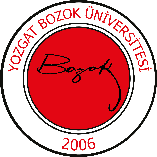 YOZGAT BOZOK ÜNİVERSİTESİ ÇEKEREK FUAT OKTAY SAĞLIK HİZMETLERİ MESLEK YÜKSEKOKULU TIBBİ HİZMETLER VE TEKNİKLER BÖLÜMÜANOTOMİ DERS ÖĞRETİM PLANIYOZGAT BOZOK ÜNİVERSİTESİ ÇEKEREK FUAT OKTAY SAĞLIK HİZMETLERİ MESLEK YÜKSEKOKULU TIBBİ HİZMETLER VE TEKNİKLER BÖLÜMÜANOTOMİ DERS ÖĞRETİM PLANIYOZGAT BOZOK ÜNİVERSİTESİ ÇEKEREK FUAT OKTAY SAĞLIK HİZMETLERİ MESLEK YÜKSEKOKULU TIBBİ HİZMETLER VE TEKNİKLER BÖLÜMÜANOTOMİ DERS ÖĞRETİM PLANIYOZGAT BOZOK ÜNİVERSİTESİ ÇEKEREK FUAT OKTAY SAĞLIK HİZMETLERİ MESLEK YÜKSEKOKULU TIBBİ HİZMETLER VE TEKNİKLER BÖLÜMÜANOTOMİ DERS ÖĞRETİM PLANIYOZGAT BOZOK ÜNİVERSİTESİ ÇEKEREK FUAT OKTAY SAĞLIK HİZMETLERİ MESLEK YÜKSEKOKULU TIBBİ HİZMETLER VE TEKNİKLER BÖLÜMÜANOTOMİ DERS ÖĞRETİM PLANIYOZGAT BOZOK ÜNİVERSİTESİ ÇEKEREK FUAT OKTAY SAĞLIK HİZMETLERİ MESLEK YÜKSEKOKULU TIBBİ HİZMETLER VE TEKNİKLER BÖLÜMÜANOTOMİ DERS ÖĞRETİM PLANIYOZGAT BOZOK ÜNİVERSİTESİ ÇEKEREK FUAT OKTAY SAĞLIK HİZMETLERİ MESLEK YÜKSEKOKULU TIBBİ HİZMETLER VE TEKNİKLER BÖLÜMÜANOTOMİ DERS ÖĞRETİM PLANIYOZGAT BOZOK ÜNİVERSİTESİ ÇEKEREK FUAT OKTAY SAĞLIK HİZMETLERİ MESLEK YÜKSEKOKULU TIBBİ HİZMETLER VE TEKNİKLER BÖLÜMÜANOTOMİ DERS ÖĞRETİM PLANIYOZGAT BOZOK ÜNİVERSİTESİ ÇEKEREK FUAT OKTAY SAĞLIK HİZMETLERİ MESLEK YÜKSEKOKULU TIBBİ HİZMETLER VE TEKNİKLER BÖLÜMÜANOTOMİ DERS ÖĞRETİM PLANIYOZGAT BOZOK ÜNİVERSİTESİ ÇEKEREK FUAT OKTAY SAĞLIK HİZMETLERİ MESLEK YÜKSEKOKULU TIBBİ HİZMETLER VE TEKNİKLER BÖLÜMÜANOTOMİ DERS ÖĞRETİM PLANIYOZGAT BOZOK ÜNİVERSİTESİ ÇEKEREK FUAT OKTAY SAĞLIK HİZMETLERİ MESLEK YÜKSEKOKULU TIBBİ HİZMETLER VE TEKNİKLER BÖLÜMÜANOTOMİ DERS ÖĞRETİM PLANIYOZGAT BOZOK ÜNİVERSİTESİ ÇEKEREK FUAT OKTAY SAĞLIK HİZMETLERİ MESLEK YÜKSEKOKULU TIBBİ HİZMETLER VE TEKNİKLER BÖLÜMÜANOTOMİ DERS ÖĞRETİM PLANIYOZGAT BOZOK ÜNİVERSİTESİ ÇEKEREK FUAT OKTAY SAĞLIK HİZMETLERİ MESLEK YÜKSEKOKULU TIBBİ HİZMETLER VE TEKNİKLER BÖLÜMÜANOTOMİ DERS ÖĞRETİM PLANIYOZGAT BOZOK ÜNİVERSİTESİ ÇEKEREK FUAT OKTAY SAĞLIK HİZMETLERİ MESLEK YÜKSEKOKULU TIBBİ HİZMETLER VE TEKNİKLER BÖLÜMÜANOTOMİ DERS ÖĞRETİM PLANIYOZGAT BOZOK ÜNİVERSİTESİ ÇEKEREK FUAT OKTAY SAĞLIK HİZMETLERİ MESLEK YÜKSEKOKULU TIBBİ HİZMETLER VE TEKNİKLER BÖLÜMÜANOTOMİ DERS ÖĞRETİM PLANIYOZGAT BOZOK ÜNİVERSİTESİ ÇEKEREK FUAT OKTAY SAĞLIK HİZMETLERİ MESLEK YÜKSEKOKULU TIBBİ HİZMETLER VE TEKNİKLER BÖLÜMÜANOTOMİ DERS ÖĞRETİM PLANIYOZGAT BOZOK ÜNİVERSİTESİ ÇEKEREK FUAT OKTAY SAĞLIK HİZMETLERİ MESLEK YÜKSEKOKULU TIBBİ HİZMETLER VE TEKNİKLER BÖLÜMÜANOTOMİ DERS ÖĞRETİM PLANIDersin KoduDersin KoduDersin KoduDersin AdıDersin AdıYarıyılDersin Türü (Z/S)Dersin Türü (Z/S)Dersin Türü (Z/S)T+U+L(Saat/Hafta)T+U+L(Saat/Hafta)T+U+L(Saat/Hafta)KrediKrediAKTSEğitim DiliEğitim DiliANT001ANT001ANT001ANATOMİANATOMİ1ZZZ2+0+02+0+02+0+0223TürkçeTürkçeDERS BİLGİLERİDERS BİLGİLERİDERS BİLGİLERİDERS BİLGİLERİDERS BİLGİLERİDERS BİLGİLERİDERS BİLGİLERİDERS BİLGİLERİDERS BİLGİLERİDERS BİLGİLERİDERS BİLGİLERİDERS BİLGİLERİDERS BİLGİLERİDERS BİLGİLERİDERS BİLGİLERİDERS BİLGİLERİDERS BİLGİLERİDersin Katalog Tanımı (İçeriği)Dersin Katalog Tanımı (İçeriği)Dersin Katalog Tanımı (İçeriği)Dersin Katalog Tanımı (İçeriği)Temel Anatomi Bilgileri Temel Anatomi Bilgileri Temel Anatomi Bilgileri Temel Anatomi Bilgileri Temel Anatomi Bilgileri Temel Anatomi Bilgileri Temel Anatomi Bilgileri Temel Anatomi Bilgileri Temel Anatomi Bilgileri Temel Anatomi Bilgileri Temel Anatomi Bilgileri Temel Anatomi Bilgileri Temel Anatomi Bilgileri Dersin AmacıDersin AmacıDersin AmacıDersin AmacıAnatomi terminolojisi, genel tıbbi terimler, insan vücudunun organizasyonu ve sistemleri hakkında bilgi vermek ve pratik uygulamalar yaptırmaktır.Anatomi terminolojisi, genel tıbbi terimler, insan vücudunun organizasyonu ve sistemleri hakkında bilgi vermek ve pratik uygulamalar yaptırmaktır.Anatomi terminolojisi, genel tıbbi terimler, insan vücudunun organizasyonu ve sistemleri hakkında bilgi vermek ve pratik uygulamalar yaptırmaktır.Anatomi terminolojisi, genel tıbbi terimler, insan vücudunun organizasyonu ve sistemleri hakkında bilgi vermek ve pratik uygulamalar yaptırmaktır.Anatomi terminolojisi, genel tıbbi terimler, insan vücudunun organizasyonu ve sistemleri hakkında bilgi vermek ve pratik uygulamalar yaptırmaktır.Anatomi terminolojisi, genel tıbbi terimler, insan vücudunun organizasyonu ve sistemleri hakkında bilgi vermek ve pratik uygulamalar yaptırmaktır.Anatomi terminolojisi, genel tıbbi terimler, insan vücudunun organizasyonu ve sistemleri hakkında bilgi vermek ve pratik uygulamalar yaptırmaktır.Anatomi terminolojisi, genel tıbbi terimler, insan vücudunun organizasyonu ve sistemleri hakkında bilgi vermek ve pratik uygulamalar yaptırmaktır.Anatomi terminolojisi, genel tıbbi terimler, insan vücudunun organizasyonu ve sistemleri hakkında bilgi vermek ve pratik uygulamalar yaptırmaktır.Anatomi terminolojisi, genel tıbbi terimler, insan vücudunun organizasyonu ve sistemleri hakkında bilgi vermek ve pratik uygulamalar yaptırmaktır.Anatomi terminolojisi, genel tıbbi terimler, insan vücudunun organizasyonu ve sistemleri hakkında bilgi vermek ve pratik uygulamalar yaptırmaktır.Anatomi terminolojisi, genel tıbbi terimler, insan vücudunun organizasyonu ve sistemleri hakkında bilgi vermek ve pratik uygulamalar yaptırmaktır.Anatomi terminolojisi, genel tıbbi terimler, insan vücudunun organizasyonu ve sistemleri hakkında bilgi vermek ve pratik uygulamalar yaptırmaktır.Dersin SeviyesiDersin SeviyesiDersin SeviyesiDersin SeviyesiÖn LisansÖn LisansÖn LisansÖn LisansÖn LisansÖn LisansÖn LisansÖn LisansÖn LisansÖn LisansÖn LisansÖn LisansÖn LisansDersin Öğretim DiliDersin Öğretim DiliDersin Öğretim DiliDersin Öğretim DiliTürkçeTürkçeTürkçeTürkçeTürkçeTürkçeTürkçeTürkçeTürkçeTürkçeTürkçeTürkçeTürkçeÖğretim YöntemiÖğretim YöntemiÖğretim YöntemiÖğretim Yöntemi(   ) Örgün       (   ) Uzaktan   (  ) Karma/Hibrit(   ) Örgün       (   ) Uzaktan   (  ) Karma/Hibrit(   ) Örgün       (   ) Uzaktan   (  ) Karma/Hibrit(   ) Örgün       (   ) Uzaktan   (  ) Karma/Hibrit(   ) Örgün       (   ) Uzaktan   (  ) Karma/Hibrit(   ) Örgün       (   ) Uzaktan   (  ) Karma/Hibrit(   ) Örgün       (   ) Uzaktan   (  ) Karma/Hibrit(   ) Örgün       (   ) Uzaktan   (  ) Karma/Hibrit(   ) Örgün       (   ) Uzaktan   (  ) Karma/Hibrit(   ) Örgün       (   ) Uzaktan   (  ) Karma/Hibrit(   ) Örgün       (   ) Uzaktan   (  ) Karma/Hibrit(   ) Örgün       (   ) Uzaktan   (  ) Karma/Hibrit(   ) Örgün       (   ) Uzaktan   (  ) Karma/HibritDersi Yürüten Öğretim ElemanlarıDersi Yürüten Öğretim ElemanlarıDersi Yürüten Öğretim ElemanlarıDersi Yürüten Öğretim ElemanlarıTDS ÖĞRETİM ELEMANLARITDS ÖĞRETİM ELEMANLARITDS ÖĞRETİM ELEMANLARITDS ÖĞRETİM ELEMANLARITDS ÖĞRETİM ELEMANLARITDS ÖĞRETİM ELEMANLARITDS ÖĞRETİM ELEMANLARITDS ÖĞRETİM ELEMANLARITDS ÖĞRETİM ELEMANLARITDS ÖĞRETİM ELEMANLARITDS ÖĞRETİM ELEMANLARITDS ÖĞRETİM ELEMANLARITDS ÖĞRETİM ELEMANLARIDersin Ön Koşulu Ders(ler)iDersin Ön Koşulu Ders(ler)iDersin Ön Koşulu Ders(ler)iDersin Ön Koşulu Ders(ler)iYokYokYokYokYokYokYokYokYokYokYokYokYokDersin Öğrenme ÇıktılarıDersin Öğrenme ÇıktılarıDersin Öğrenme ÇıktılarıDersin Öğrenme ÇıktılarıAnatomide genel kavramları, genel ve özel anatomi terimlerini ve anatomik pozisyonları tanımlayabilecektir.İnsan vücudunu oluşturan sistemleri açıklayabilecektir.Bu dersi başarı ile bitiren öğrenci; İnsan vücudunun normal şekil ve yapısını bilir.Vücudu oluşturan çeşitli organları ve bu organlar arasındaki ilişkileri tanımlarOrgan fonksiyonlarını söylerAnatomide genel kavramları, genel ve özel anatomi terimlerini ve anatomik pozisyonları tanımlayabilecektir.İnsan vücudunu oluşturan sistemleri açıklayabilecektir.Bu dersi başarı ile bitiren öğrenci; İnsan vücudunun normal şekil ve yapısını bilir.Vücudu oluşturan çeşitli organları ve bu organlar arasındaki ilişkileri tanımlarOrgan fonksiyonlarını söylerAnatomide genel kavramları, genel ve özel anatomi terimlerini ve anatomik pozisyonları tanımlayabilecektir.İnsan vücudunu oluşturan sistemleri açıklayabilecektir.Bu dersi başarı ile bitiren öğrenci; İnsan vücudunun normal şekil ve yapısını bilir.Vücudu oluşturan çeşitli organları ve bu organlar arasındaki ilişkileri tanımlarOrgan fonksiyonlarını söylerAnatomide genel kavramları, genel ve özel anatomi terimlerini ve anatomik pozisyonları tanımlayabilecektir.İnsan vücudunu oluşturan sistemleri açıklayabilecektir.Bu dersi başarı ile bitiren öğrenci; İnsan vücudunun normal şekil ve yapısını bilir.Vücudu oluşturan çeşitli organları ve bu organlar arasındaki ilişkileri tanımlarOrgan fonksiyonlarını söylerAnatomide genel kavramları, genel ve özel anatomi terimlerini ve anatomik pozisyonları tanımlayabilecektir.İnsan vücudunu oluşturan sistemleri açıklayabilecektir.Bu dersi başarı ile bitiren öğrenci; İnsan vücudunun normal şekil ve yapısını bilir.Vücudu oluşturan çeşitli organları ve bu organlar arasındaki ilişkileri tanımlarOrgan fonksiyonlarını söylerAnatomide genel kavramları, genel ve özel anatomi terimlerini ve anatomik pozisyonları tanımlayabilecektir.İnsan vücudunu oluşturan sistemleri açıklayabilecektir.Bu dersi başarı ile bitiren öğrenci; İnsan vücudunun normal şekil ve yapısını bilir.Vücudu oluşturan çeşitli organları ve bu organlar arasındaki ilişkileri tanımlarOrgan fonksiyonlarını söylerAnatomide genel kavramları, genel ve özel anatomi terimlerini ve anatomik pozisyonları tanımlayabilecektir.İnsan vücudunu oluşturan sistemleri açıklayabilecektir.Bu dersi başarı ile bitiren öğrenci; İnsan vücudunun normal şekil ve yapısını bilir.Vücudu oluşturan çeşitli organları ve bu organlar arasındaki ilişkileri tanımlarOrgan fonksiyonlarını söylerAnatomide genel kavramları, genel ve özel anatomi terimlerini ve anatomik pozisyonları tanımlayabilecektir.İnsan vücudunu oluşturan sistemleri açıklayabilecektir.Bu dersi başarı ile bitiren öğrenci; İnsan vücudunun normal şekil ve yapısını bilir.Vücudu oluşturan çeşitli organları ve bu organlar arasındaki ilişkileri tanımlarOrgan fonksiyonlarını söylerAnatomide genel kavramları, genel ve özel anatomi terimlerini ve anatomik pozisyonları tanımlayabilecektir.İnsan vücudunu oluşturan sistemleri açıklayabilecektir.Bu dersi başarı ile bitiren öğrenci; İnsan vücudunun normal şekil ve yapısını bilir.Vücudu oluşturan çeşitli organları ve bu organlar arasındaki ilişkileri tanımlarOrgan fonksiyonlarını söylerAnatomide genel kavramları, genel ve özel anatomi terimlerini ve anatomik pozisyonları tanımlayabilecektir.İnsan vücudunu oluşturan sistemleri açıklayabilecektir.Bu dersi başarı ile bitiren öğrenci; İnsan vücudunun normal şekil ve yapısını bilir.Vücudu oluşturan çeşitli organları ve bu organlar arasındaki ilişkileri tanımlarOrgan fonksiyonlarını söylerAnatomide genel kavramları, genel ve özel anatomi terimlerini ve anatomik pozisyonları tanımlayabilecektir.İnsan vücudunu oluşturan sistemleri açıklayabilecektir.Bu dersi başarı ile bitiren öğrenci; İnsan vücudunun normal şekil ve yapısını bilir.Vücudu oluşturan çeşitli organları ve bu organlar arasındaki ilişkileri tanımlarOrgan fonksiyonlarını söylerAnatomide genel kavramları, genel ve özel anatomi terimlerini ve anatomik pozisyonları tanımlayabilecektir.İnsan vücudunu oluşturan sistemleri açıklayabilecektir.Bu dersi başarı ile bitiren öğrenci; İnsan vücudunun normal şekil ve yapısını bilir.Vücudu oluşturan çeşitli organları ve bu organlar arasındaki ilişkileri tanımlarOrgan fonksiyonlarını söylerAnatomide genel kavramları, genel ve özel anatomi terimlerini ve anatomik pozisyonları tanımlayabilecektir.İnsan vücudunu oluşturan sistemleri açıklayabilecektir.Bu dersi başarı ile bitiren öğrenci; İnsan vücudunun normal şekil ve yapısını bilir.Vücudu oluşturan çeşitli organları ve bu organlar arasındaki ilişkileri tanımlarOrgan fonksiyonlarını söylerDERS İÇERİĞİDERS İÇERİĞİDERS İÇERİĞİDERS İÇERİĞİDERS İÇERİĞİDERS İÇERİĞİDERS İÇERİĞİDERS İÇERİĞİDERS İÇERİĞİDERS İÇERİĞİDERS İÇERİĞİDERS İÇERİĞİDERS İÇERİĞİDERS İÇERİĞİDERS İÇERİĞİDERS İÇERİĞİHaftaTeoriTeoriTeoriTeoriTeoriTeoriTeoriUygulama/LaboratuvarUygulama/LaboratuvarUygulama/LaboratuvarUygulama/LaboratuvarUygulama/LaboratuvarUygulama/LaboratuvarUygulama/LaboratuvarUygulama/LaboratuvarUygulama/Laboratuvar1Anatomiye Giriş ve Temel Kavramlar, Temel Tıbbi Terminoloji Bilgisi, BölgeselAnatomi ve Vücudumuzun Bölgeleri, İnsan Vücudu Organizasyonu ve SistemlerHakkında Genel BilgiAnatomiye Giriş ve Temel Kavramlar, Temel Tıbbi Terminoloji Bilgisi, BölgeselAnatomi ve Vücudumuzun Bölgeleri, İnsan Vücudu Organizasyonu ve SistemlerHakkında Genel BilgiAnatomiye Giriş ve Temel Kavramlar, Temel Tıbbi Terminoloji Bilgisi, BölgeselAnatomi ve Vücudumuzun Bölgeleri, İnsan Vücudu Organizasyonu ve SistemlerHakkında Genel BilgiAnatomiye Giriş ve Temel Kavramlar, Temel Tıbbi Terminoloji Bilgisi, BölgeselAnatomi ve Vücudumuzun Bölgeleri, İnsan Vücudu Organizasyonu ve SistemlerHakkında Genel BilgiAnatomiye Giriş ve Temel Kavramlar, Temel Tıbbi Terminoloji Bilgisi, BölgeselAnatomi ve Vücudumuzun Bölgeleri, İnsan Vücudu Organizasyonu ve SistemlerHakkında Genel BilgiAnatomiye Giriş ve Temel Kavramlar, Temel Tıbbi Terminoloji Bilgisi, BölgeselAnatomi ve Vücudumuzun Bölgeleri, İnsan Vücudu Organizasyonu ve SistemlerHakkında Genel BilgiAnatomiye Giriş ve Temel Kavramlar, Temel Tıbbi Terminoloji Bilgisi, BölgeselAnatomi ve Vücudumuzun Bölgeleri, İnsan Vücudu Organizasyonu ve SistemlerHakkında Genel Bilgi2Lokomotor Sistem AnatomisiLokomotor Sistem AnatomisiLokomotor Sistem AnatomisiLokomotor Sistem AnatomisiLokomotor Sistem AnatomisiLokomotor Sistem AnatomisiLokomotor Sistem Anatomisi3Lokomotor Sistem AnatomisiLokomotor Sistem AnatomisiLokomotor Sistem AnatomisiLokomotor Sistem AnatomisiLokomotor Sistem AnatomisiLokomotor Sistem AnatomisiLokomotor Sistem Anatomisi4Sindirim Sistemi ve Anatomik Oluşumları Hakkında BilgiSindirim Sistemi ve Anatomik Oluşumları Hakkında BilgiSindirim Sistemi ve Anatomik Oluşumları Hakkında BilgiSindirim Sistemi ve Anatomik Oluşumları Hakkında BilgiSindirim Sistemi ve Anatomik Oluşumları Hakkında BilgiSindirim Sistemi ve Anatomik Oluşumları Hakkında BilgiSindirim Sistemi ve Anatomik Oluşumları Hakkında Bilgi5Dolaşım Sistemi ve Anatomik Oluşumları Hakkında BilgiDolaşım Sistemi ve Anatomik Oluşumları Hakkında BilgiDolaşım Sistemi ve Anatomik Oluşumları Hakkında BilgiDolaşım Sistemi ve Anatomik Oluşumları Hakkında BilgiDolaşım Sistemi ve Anatomik Oluşumları Hakkında BilgiDolaşım Sistemi ve Anatomik Oluşumları Hakkında BilgiDolaşım Sistemi ve Anatomik Oluşumları Hakkında Bilgi6Solunum Sistemi ve Anatomik Oluşumları Hakkında BilgiSolunum Sistemi ve Anatomik Oluşumları Hakkında BilgiSolunum Sistemi ve Anatomik Oluşumları Hakkında BilgiSolunum Sistemi ve Anatomik Oluşumları Hakkında BilgiSolunum Sistemi ve Anatomik Oluşumları Hakkında BilgiSolunum Sistemi ve Anatomik Oluşumları Hakkında BilgiSolunum Sistemi ve Anatomik Oluşumları Hakkında Bilgi7Ürogenital Sistem ve Anatomik Oluşumları Hakkında BilgiÜrogenital Sistem ve Anatomik Oluşumları Hakkında BilgiÜrogenital Sistem ve Anatomik Oluşumları Hakkında BilgiÜrogenital Sistem ve Anatomik Oluşumları Hakkında BilgiÜrogenital Sistem ve Anatomik Oluşumları Hakkında BilgiÜrogenital Sistem ve Anatomik Oluşumları Hakkında BilgiÜrogenital Sistem ve Anatomik Oluşumları Hakkında Bilgi8Ürogenital Sistem ve Anatomik Oluşumları Hakkında BilgiÜrogenital Sistem ve Anatomik Oluşumları Hakkında BilgiÜrogenital Sistem ve Anatomik Oluşumları Hakkında BilgiÜrogenital Sistem ve Anatomik Oluşumları Hakkında BilgiÜrogenital Sistem ve Anatomik Oluşumları Hakkında BilgiÜrogenital Sistem ve Anatomik Oluşumları Hakkında BilgiÜrogenital Sistem ve Anatomik Oluşumları Hakkında Bilgi9Endokrin Sistem ve Anatomik Oluşumları Hakkında BilgiEndokrin Sistem ve Anatomik Oluşumları Hakkında BilgiEndokrin Sistem ve Anatomik Oluşumları Hakkında BilgiEndokrin Sistem ve Anatomik Oluşumları Hakkında BilgiEndokrin Sistem ve Anatomik Oluşumları Hakkında BilgiEndokrin Sistem ve Anatomik Oluşumları Hakkında BilgiEndokrin Sistem ve Anatomik Oluşumları Hakkında Bilgi10Lenfatik Sistem ve İmmün Sistemi Oluşturan anatomik YapılarLenfatik Sistem ve İmmün Sistemi Oluşturan anatomik YapılarLenfatik Sistem ve İmmün Sistemi Oluşturan anatomik YapılarLenfatik Sistem ve İmmün Sistemi Oluşturan anatomik YapılarLenfatik Sistem ve İmmün Sistemi Oluşturan anatomik YapılarLenfatik Sistem ve İmmün Sistemi Oluşturan anatomik YapılarLenfatik Sistem ve İmmün Sistemi Oluşturan anatomik Yapılar11Sinir Sistemi Organizasyonu ve SınıflandırmasıSinir Sistemi Organizasyonu ve SınıflandırmasıSinir Sistemi Organizasyonu ve SınıflandırmasıSinir Sistemi Organizasyonu ve SınıflandırmasıSinir Sistemi Organizasyonu ve SınıflandırmasıSinir Sistemi Organizasyonu ve SınıflandırmasıSinir Sistemi Organizasyonu ve Sınıflandırması12Merkezi Sinir SistemiMerkezi Sinir SistemiMerkezi Sinir SistemiMerkezi Sinir SistemiMerkezi Sinir SistemiMerkezi Sinir SistemiMerkezi Sinir Sistemi13Periferik Sinir SistemiPeriferik Sinir SistemiPeriferik Sinir SistemiPeriferik Sinir SistemiPeriferik Sinir SistemiPeriferik Sinir SistemiPeriferik Sinir Sistemi14Otonom Sinir Sistemi, Duyu OrganlarıOtonom Sinir Sistemi, Duyu OrganlarıOtonom Sinir Sistemi, Duyu OrganlarıOtonom Sinir Sistemi, Duyu OrganlarıOtonom Sinir Sistemi, Duyu OrganlarıOtonom Sinir Sistemi, Duyu OrganlarıOtonom Sinir Sistemi, Duyu Organları15Final SınavıFinal SınavıFinal SınavıFinal SınavıFinal SınavıFinal SınavıFinal SınavıFinal SınavıFinal SınavıFinal SınavıFinal SınavıFinal SınavıFinal SınavıFinal SınavıFinal SınavıFinal SınavıDersin Öğrenme Kaynakları1. 1.Ders Notları2. Arıncı K, Elhan A. Anatomi I, II. Güneş kitabevi, Ankara, 2003.3. Yıldırım M. İnsan Anatomisi. Nobel kitabevi, İstanbul 2003.Dersin Öğrenme Kaynakları1. 1.Ders Notları2. Arıncı K, Elhan A. Anatomi I, II. Güneş kitabevi, Ankara, 2003.3. Yıldırım M. İnsan Anatomisi. Nobel kitabevi, İstanbul 2003.Dersin Öğrenme Kaynakları1. 1.Ders Notları2. Arıncı K, Elhan A. Anatomi I, II. Güneş kitabevi, Ankara, 2003.3. Yıldırım M. İnsan Anatomisi. Nobel kitabevi, İstanbul 2003.Dersin Öğrenme Kaynakları1. 1.Ders Notları2. Arıncı K, Elhan A. Anatomi I, II. Güneş kitabevi, Ankara, 2003.3. Yıldırım M. İnsan Anatomisi. Nobel kitabevi, İstanbul 2003.Dersin Öğrenme Kaynakları1. 1.Ders Notları2. Arıncı K, Elhan A. Anatomi I, II. Güneş kitabevi, Ankara, 2003.3. Yıldırım M. İnsan Anatomisi. Nobel kitabevi, İstanbul 2003.Dersin Öğrenme Kaynakları1. 1.Ders Notları2. Arıncı K, Elhan A. Anatomi I, II. Güneş kitabevi, Ankara, 2003.3. Yıldırım M. İnsan Anatomisi. Nobel kitabevi, İstanbul 2003.Dersin Öğrenme Kaynakları1. 1.Ders Notları2. Arıncı K, Elhan A. Anatomi I, II. Güneş kitabevi, Ankara, 2003.3. Yıldırım M. İnsan Anatomisi. Nobel kitabevi, İstanbul 2003.Dersin Öğrenme Kaynakları1. 1.Ders Notları2. Arıncı K, Elhan A. Anatomi I, II. Güneş kitabevi, Ankara, 2003.3. Yıldırım M. İnsan Anatomisi. Nobel kitabevi, İstanbul 2003.Dersin Öğrenme Kaynakları1. 1.Ders Notları2. Arıncı K, Elhan A. Anatomi I, II. Güneş kitabevi, Ankara, 2003.3. Yıldırım M. İnsan Anatomisi. Nobel kitabevi, İstanbul 2003.Dersin Öğrenme Kaynakları1. 1.Ders Notları2. Arıncı K, Elhan A. Anatomi I, II. Güneş kitabevi, Ankara, 2003.3. Yıldırım M. İnsan Anatomisi. Nobel kitabevi, İstanbul 2003.Dersin Öğrenme Kaynakları1. 1.Ders Notları2. Arıncı K, Elhan A. Anatomi I, II. Güneş kitabevi, Ankara, 2003.3. Yıldırım M. İnsan Anatomisi. Nobel kitabevi, İstanbul 2003.Dersin Öğrenme Kaynakları1. 1.Ders Notları2. Arıncı K, Elhan A. Anatomi I, II. Güneş kitabevi, Ankara, 2003.3. Yıldırım M. İnsan Anatomisi. Nobel kitabevi, İstanbul 2003.Dersin Öğrenme Kaynakları1. 1.Ders Notları2. Arıncı K, Elhan A. Anatomi I, II. Güneş kitabevi, Ankara, 2003.3. Yıldırım M. İnsan Anatomisi. Nobel kitabevi, İstanbul 2003.Dersin Öğrenme Kaynakları1. 1.Ders Notları2. Arıncı K, Elhan A. Anatomi I, II. Güneş kitabevi, Ankara, 2003.3. Yıldırım M. İnsan Anatomisi. Nobel kitabevi, İstanbul 2003.Dersin Öğrenme Kaynakları1. 1.Ders Notları2. Arıncı K, Elhan A. Anatomi I, II. Güneş kitabevi, Ankara, 2003.3. Yıldırım M. İnsan Anatomisi. Nobel kitabevi, İstanbul 2003.Dersin Öğrenme Kaynakları1. 1.Ders Notları2. Arıncı K, Elhan A. Anatomi I, II. Güneş kitabevi, Ankara, 2003.3. Yıldırım M. İnsan Anatomisi. Nobel kitabevi, İstanbul 2003.Dersin Öğrenme Kaynakları1. 1.Ders Notları2. Arıncı K, Elhan A. Anatomi I, II. Güneş kitabevi, Ankara, 2003.3. Yıldırım M. İnsan Anatomisi. Nobel kitabevi, İstanbul 2003.DEĞERLENDİRME ÖLÇÜTLERİDEĞERLENDİRME ÖLÇÜTLERİDEĞERLENDİRME ÖLÇÜTLERİDEĞERLENDİRME ÖLÇÜTLERİDEĞERLENDİRME ÖLÇÜTLERİDEĞERLENDİRME ÖLÇÜTLERİDEĞERLENDİRME ÖLÇÜTLERİDEĞERLENDİRME ÖLÇÜTLERİDEĞERLENDİRME ÖLÇÜTLERİDEĞERLENDİRME ÖLÇÜTLERİDEĞERLENDİRME ÖLÇÜTLERİDEĞERLENDİRME ÖLÇÜTLERİDEĞERLENDİRME ÖLÇÜTLERİDEĞERLENDİRME ÖLÇÜTLERİDEĞERLENDİRME ÖLÇÜTLERİDEĞERLENDİRME ÖLÇÜTLERİDEĞERLENDİRME ÖLÇÜTLERİDönem İçi Çalışma EtkinlikleriDönem İçi Çalışma EtkinlikleriDönem İçi Çalışma EtkinlikleriDönem İçi Çalışma EtkinlikleriDönem İçi Çalışma EtkinlikleriDönem İçi Çalışma EtkinlikleriDönem İçi Çalışma EtkinlikleriSayısıSayısıSayısıSayısıKatkısıKatkısıKatkısıKatkısıKatkısıKatkısıÖdevÖdevÖdevÖdevÖdevÖdevÖdev1111%10%10%10%10%10%10UygulamaUygulamaUygulamaUygulamaUygulamaUygulamaUygulamaForum/ Tartışma UygulamasıForum/ Tartışma UygulamasıForum/ Tartışma UygulamasıForum/ Tartışma UygulamasıForum/ Tartışma UygulamasıForum/ Tartışma UygulamasıForum/ Tartışma Uygulaması1111%10%10%10%10%10%10Kısa sınav (Quiz)Kısa sınav (Quiz)Kısa sınav (Quiz)Kısa sınav (Quiz)Kısa sınav (Quiz)Kısa sınav (Quiz)Kısa sınav (Quiz)3333%20%20%20%20%20%20Dönemiçi Çalışmaların Yarıyıl Başarıya Oranı (%)Dönemiçi Çalışmaların Yarıyıl Başarıya Oranı (%)Dönemiçi Çalışmaların Yarıyıl Başarıya Oranı (%)Dönemiçi Çalışmaların Yarıyıl Başarıya Oranı (%)Dönemiçi Çalışmaların Yarıyıl Başarıya Oranı (%)Dönemiçi Çalışmaların Yarıyıl Başarıya Oranı (%)Dönemiçi Çalışmaların Yarıyıl Başarıya Oranı (%)Finalin Başarıya Oranı (%)Finalin Başarıya Oranı (%)Finalin Başarıya Oranı (%)Finalin Başarıya Oranı (%)Finalin Başarıya Oranı (%)Finalin Başarıya Oranı (%)Finalin Başarıya Oranı (%)%60%60%60%60%60%60ToplamToplamToplamToplamToplamToplamToplam%100%100%100%100%100%100DERS İŞ YÜKÜ TABLOSUDERS İŞ YÜKÜ TABLOSUDERS İŞ YÜKÜ TABLOSUDERS İŞ YÜKÜ TABLOSUDERS İŞ YÜKÜ TABLOSUDERS İŞ YÜKÜ TABLOSUDERS İŞ YÜKÜ TABLOSUDERS İŞ YÜKÜ TABLOSUDERS İŞ YÜKÜ TABLOSUDERS İŞ YÜKÜ TABLOSUDERS İŞ YÜKÜ TABLOSUDERS İŞ YÜKÜ TABLOSUDERS İŞ YÜKÜ TABLOSUDERS İŞ YÜKÜ TABLOSUDERS İŞ YÜKÜ TABLOSUDERS İŞ YÜKÜ TABLOSUDERS İŞ YÜKÜ TABLOSUEtkinlikEtkinlikEtkinlikEtkinlikToplam Hafta SayısıToplam Hafta SayısıToplam Hafta SayısıToplam Hafta SayısıToplam Hafta SayısıToplam Hafta SayısıSüre (Haftalık Saat)Süre (Haftalık Saat)Süre (Haftalık Saat)Süre (Haftalık Saat)Toplam İş YüküToplam İş YüküToplam İş YüküTeoriTeoriTeoriTeori1414141414142222282828UygulamaUygulamaUygulamaUygulama1414141414142222282828Forum/ Tartışma UygulamasıForum/ Tartışma UygulamasıForum/ Tartışma UygulamasıForum/ Tartışma Uygulaması1414141414141111141414OkumaOkumaOkumaOkuma7777771111777İnternet Taraması, Kütüphane Çalışmasıİnternet Taraması, Kütüphane Çalışmasıİnternet Taraması, Kütüphane Çalışmasıİnternet Taraması, Kütüphane Çalışması------Materyal Tasarlama, UygulamaMateryal Tasarlama, UygulamaMateryal Tasarlama, UygulamaMateryal Tasarlama, UygulamaRapor HazırlamaRapor HazırlamaRapor HazırlamaRapor HazırlamaSunu HazırlamaSunu HazırlamaSunu HazırlamaSunu HazırlamaSunumSunumSunumSunumFinal Sınavı Final Sınavı Final Sınavı Final Sınavı 1111111111111Final Sınavına HazırlıkFinal Sınavına HazırlıkFinal Sınavına HazırlıkFinal Sınavına HazırlıkDiğer (Belirtiniz: …    …. ………..)Diğer (Belirtiniz: …    …. ………..)Diğer (Belirtiniz: …    …. ………..)Diğer (Belirtiniz: …    …. ………..)Toplam İş YüküToplam İş YüküToplam İş YüküToplam İş YüküToplam İş YüküToplam İş YüküToplam İş YüküToplam İş YüküToplam İş YüküToplam İş YüküToplam İş YüküToplam İş YüküToplam İş YüküToplam İş Yükü787878Toplam İş Yükü / 25 (s)Toplam İş Yükü / 25 (s)Toplam İş Yükü / 25 (s)Toplam İş Yükü / 25 (s)Toplam İş Yükü / 25 (s)Toplam İş Yükü / 25 (s)Toplam İş Yükü / 25 (s)Toplam İş Yükü / 25 (s)Toplam İş Yükü / 25 (s)Toplam İş Yükü / 25 (s)Toplam İş Yükü / 25 (s)Toplam İş Yükü / 25 (s)Toplam İş Yükü / 25 (s)Toplam İş Yükü / 25 (s)78/2578/2578/25Dersin AKTS KredisiDersin AKTS KredisiDersin AKTS KredisiDersin AKTS KredisiDersin AKTS KredisiDersin AKTS KredisiDersin AKTS KredisiDersin AKTS KredisiDersin AKTS KredisiDersin AKTS KredisiDersin AKTS KredisiDersin AKTS KredisiDersin AKTS KredisiDersin AKTS Kredisi3,1≌33,1≌33,1≌3Not: Dersin iş yükü tablosu öğretim elemanı tarafından ders özelinde belirlenecektir.Not: Dersin iş yükü tablosu öğretim elemanı tarafından ders özelinde belirlenecektir.Not: Dersin iş yükü tablosu öğretim elemanı tarafından ders özelinde belirlenecektir.Not: Dersin iş yükü tablosu öğretim elemanı tarafından ders özelinde belirlenecektir.Not: Dersin iş yükü tablosu öğretim elemanı tarafından ders özelinde belirlenecektir.Not: Dersin iş yükü tablosu öğretim elemanı tarafından ders özelinde belirlenecektir.Not: Dersin iş yükü tablosu öğretim elemanı tarafından ders özelinde belirlenecektir.Not: Dersin iş yükü tablosu öğretim elemanı tarafından ders özelinde belirlenecektir.Not: Dersin iş yükü tablosu öğretim elemanı tarafından ders özelinde belirlenecektir.Not: Dersin iş yükü tablosu öğretim elemanı tarafından ders özelinde belirlenecektir.Not: Dersin iş yükü tablosu öğretim elemanı tarafından ders özelinde belirlenecektir.Not: Dersin iş yükü tablosu öğretim elemanı tarafından ders özelinde belirlenecektir.Not: Dersin iş yükü tablosu öğretim elemanı tarafından ders özelinde belirlenecektir.Not: Dersin iş yükü tablosu öğretim elemanı tarafından ders özelinde belirlenecektir.PROGRAM ÖĞRENME ÇIKTILARI KATKI DÜZEYLERİPROGRAM ÖĞRENME ÇIKTILARI KATKI DÜZEYLERİPROGRAM ÖĞRENME ÇIKTILARI KATKI DÜZEYLERİPROGRAM ÖĞRENME ÇIKTILARI KATKI DÜZEYLERİPROGRAM ÖĞRENME ÇIKTILARI KATKI DÜZEYLERİPROGRAM ÖĞRENME ÇIKTILARI KATKI DÜZEYLERİPROGRAM ÖĞRENME ÇIKTILARI KATKI DÜZEYLERİPROGRAM ÖĞRENME ÇIKTILARI KATKI DÜZEYLERİPROGRAM ÖĞRENME ÇIKTILARI KATKI DÜZEYLERİPROGRAM ÖĞRENME ÇIKTILARI KATKI DÜZEYLERİPROGRAM ÖĞRENME ÇIKTILARI KATKI DÜZEYLERİPROGRAM ÖĞRENME ÇIKTILARI KATKI DÜZEYLERİPROGRAM ÖĞRENME ÇIKTILARI KATKI DÜZEYLERİPROGRAM ÖĞRENME ÇIKTILARI KATKI DÜZEYLERİPROGRAM ÖĞRENME ÇIKTILARI KATKI DÜZEYLERİPROGRAM ÖĞRENME ÇIKTILARI KATKI DÜZEYLERİPROGRAM ÖĞRENME ÇIKTILARI KATKI DÜZEYLERİNoNoProgram Öğrenme ÇıktılarıProgram Öğrenme ÇıktılarıProgram Öğrenme ÇıktılarıProgram Öğrenme ÇıktılarıProgram Öğrenme ÇıktılarıProgram Öğrenme ÇıktılarıProgram Öğrenme ÇıktılarıProgram Öğrenme ÇıktılarıProgram Öğrenme Çıktıları11234511Temel düzeyinde bilgisayar yazılımı ile birlikte bilişim ve iletişim bilgisine sahip olmaTemel düzeyinde bilgisayar yazılımı ile birlikte bilişim ve iletişim bilgisine sahip olmaTemel düzeyinde bilgisayar yazılımı ile birlikte bilişim ve iletişim bilgisine sahip olmaTemel düzeyinde bilgisayar yazılımı ile birlikte bilişim ve iletişim bilgisine sahip olmaTemel düzeyinde bilgisayar yazılımı ile birlikte bilişim ve iletişim bilgisine sahip olmaTemel düzeyinde bilgisayar yazılımı ile birlikte bilişim ve iletişim bilgisine sahip olmaTemel düzeyinde bilgisayar yazılımı ile birlikte bilişim ve iletişim bilgisine sahip olmaTemel düzeyinde bilgisayar yazılımı ile birlikte bilişim ve iletişim bilgisine sahip olmaTemel düzeyinde bilgisayar yazılımı ile birlikte bilişim ve iletişim bilgisine sahip olmaXX22Alanındaki literatürü izleme, değerlendirme ve uygulayabilme bilgisine sahip olmaAlanındaki literatürü izleme, değerlendirme ve uygulayabilme bilgisine sahip olmaAlanındaki literatürü izleme, değerlendirme ve uygulayabilme bilgisine sahip olmaAlanındaki literatürü izleme, değerlendirme ve uygulayabilme bilgisine sahip olmaAlanındaki literatürü izleme, değerlendirme ve uygulayabilme bilgisine sahip olmaAlanındaki literatürü izleme, değerlendirme ve uygulayabilme bilgisine sahip olmaAlanındaki literatürü izleme, değerlendirme ve uygulayabilme bilgisine sahip olmaAlanındaki literatürü izleme, değerlendirme ve uygulayabilme bilgisine sahip olmaAlanındaki literatürü izleme, değerlendirme ve uygulayabilme bilgisine sahip olmaX33Alanında kuramsal ve uygulamalı bilgiye sahip olmaAlanında kuramsal ve uygulamalı bilgiye sahip olmaAlanında kuramsal ve uygulamalı bilgiye sahip olmaAlanında kuramsal ve uygulamalı bilgiye sahip olmaAlanında kuramsal ve uygulamalı bilgiye sahip olmaAlanında kuramsal ve uygulamalı bilgiye sahip olmaAlanında kuramsal ve uygulamalı bilgiye sahip olmaAlanında kuramsal ve uygulamalı bilgiye sahip olmaAlanında kuramsal ve uygulamalı bilgiye sahip olmaX44Alanındaki etik ilkeler ve kurallarla ilgili bilgiye sahip olmaAlanındaki etik ilkeler ve kurallarla ilgili bilgiye sahip olmaAlanındaki etik ilkeler ve kurallarla ilgili bilgiye sahip olmaAlanındaki etik ilkeler ve kurallarla ilgili bilgiye sahip olmaAlanındaki etik ilkeler ve kurallarla ilgili bilgiye sahip olmaAlanındaki etik ilkeler ve kurallarla ilgili bilgiye sahip olmaAlanındaki etik ilkeler ve kurallarla ilgili bilgiye sahip olmaAlanındaki etik ilkeler ve kurallarla ilgili bilgiye sahip olmaAlanındaki etik ilkeler ve kurallarla ilgili bilgiye sahip olmaX55Alanındaki uygulamalar için gerekli olan bilgisayar programlarını, araçları ve bilişim teknolojilerini kullanmaAlanındaki uygulamalar için gerekli olan bilgisayar programlarını, araçları ve bilişim teknolojilerini kullanmaAlanındaki uygulamalar için gerekli olan bilgisayar programlarını, araçları ve bilişim teknolojilerini kullanmaAlanındaki uygulamalar için gerekli olan bilgisayar programlarını, araçları ve bilişim teknolojilerini kullanmaAlanındaki uygulamalar için gerekli olan bilgisayar programlarını, araçları ve bilişim teknolojilerini kullanmaAlanındaki uygulamalar için gerekli olan bilgisayar programlarını, araçları ve bilişim teknolojilerini kullanmaAlanındaki uygulamalar için gerekli olan bilgisayar programlarını, araçları ve bilişim teknolojilerini kullanmaAlanındaki uygulamalar için gerekli olan bilgisayar programlarını, araçları ve bilişim teknolojilerini kullanmaAlanındaki uygulamalar için gerekli olan bilgisayar programlarını, araçları ve bilişim teknolojilerini kullanmaXX66Alanı ile ilgili verilerin toplanması, yorumlanması, uygulanması ve sonuçlarının duyurulması aşamalarında toplumsal, bilimsel, kültürel ve etik değerlere uygun hareket etmeAlanı ile ilgili verilerin toplanması, yorumlanması, uygulanması ve sonuçlarının duyurulması aşamalarında toplumsal, bilimsel, kültürel ve etik değerlere uygun hareket etmeAlanı ile ilgili verilerin toplanması, yorumlanması, uygulanması ve sonuçlarının duyurulması aşamalarında toplumsal, bilimsel, kültürel ve etik değerlere uygun hareket etmeAlanı ile ilgili verilerin toplanması, yorumlanması, uygulanması ve sonuçlarının duyurulması aşamalarında toplumsal, bilimsel, kültürel ve etik değerlere uygun hareket etmeAlanı ile ilgili verilerin toplanması, yorumlanması, uygulanması ve sonuçlarının duyurulması aşamalarında toplumsal, bilimsel, kültürel ve etik değerlere uygun hareket etmeAlanı ile ilgili verilerin toplanması, yorumlanması, uygulanması ve sonuçlarının duyurulması aşamalarında toplumsal, bilimsel, kültürel ve etik değerlere uygun hareket etmeAlanı ile ilgili verilerin toplanması, yorumlanması, uygulanması ve sonuçlarının duyurulması aşamalarında toplumsal, bilimsel, kültürel ve etik değerlere uygun hareket etmeAlanı ile ilgili verilerin toplanması, yorumlanması, uygulanması ve sonuçlarının duyurulması aşamalarında toplumsal, bilimsel, kültürel ve etik değerlere uygun hareket etmeAlanı ile ilgili verilerin toplanması, yorumlanması, uygulanması ve sonuçlarının duyurulması aşamalarında toplumsal, bilimsel, kültürel ve etik değerlere uygun hareket etmeXX77Spor ve geleneksel el sanatları yeterliliği ile bilimsel bir bakış açısı ile hareket etmeSpor ve geleneksel el sanatları yeterliliği ile bilimsel bir bakış açısı ile hareket etmeSpor ve geleneksel el sanatları yeterliliği ile bilimsel bir bakış açısı ile hareket etmeSpor ve geleneksel el sanatları yeterliliği ile bilimsel bir bakış açısı ile hareket etmeSpor ve geleneksel el sanatları yeterliliği ile bilimsel bir bakış açısı ile hareket etmeSpor ve geleneksel el sanatları yeterliliği ile bilimsel bir bakış açısı ile hareket etmeSpor ve geleneksel el sanatları yeterliliği ile bilimsel bir bakış açısı ile hareket etmeSpor ve geleneksel el sanatları yeterliliği ile bilimsel bir bakış açısı ile hareket etmeSpor ve geleneksel el sanatları yeterliliği ile bilimsel bir bakış açısı ile hareket etmeXX88Alanında sahip olduğu temel bilgi birikimini kullanarak bireysel ve ekip üyesi olarak çalışmaAlanında sahip olduğu temel bilgi birikimini kullanarak bireysel ve ekip üyesi olarak çalışmaAlanında sahip olduğu temel bilgi birikimini kullanarak bireysel ve ekip üyesi olarak çalışmaAlanında sahip olduğu temel bilgi birikimini kullanarak bireysel ve ekip üyesi olarak çalışmaAlanında sahip olduğu temel bilgi birikimini kullanarak bireysel ve ekip üyesi olarak çalışmaAlanında sahip olduğu temel bilgi birikimini kullanarak bireysel ve ekip üyesi olarak çalışmaAlanında sahip olduğu temel bilgi birikimini kullanarak bireysel ve ekip üyesi olarak çalışmaAlanında sahip olduğu temel bilgi birikimini kullanarak bireysel ve ekip üyesi olarak çalışmaAlanında sahip olduğu temel bilgi birikimini kullanarak bireysel ve ekip üyesi olarak çalışmaXX99Alanında öngörülmeyen durumlarla karşılaştığında sahip olduğu temel bilgi birikimini kullanarak çözüm üretmeAlanında öngörülmeyen durumlarla karşılaştığında sahip olduğu temel bilgi birikimini kullanarak çözüm üretmeAlanında öngörülmeyen durumlarla karşılaştığında sahip olduğu temel bilgi birikimini kullanarak çözüm üretmeAlanında öngörülmeyen durumlarla karşılaştığında sahip olduğu temel bilgi birikimini kullanarak çözüm üretmeAlanında öngörülmeyen durumlarla karşılaştığında sahip olduğu temel bilgi birikimini kullanarak çözüm üretmeAlanında öngörülmeyen durumlarla karşılaştığında sahip olduğu temel bilgi birikimini kullanarak çözüm üretmeAlanında öngörülmeyen durumlarla karşılaştığında sahip olduğu temel bilgi birikimini kullanarak çözüm üretmeAlanında öngörülmeyen durumlarla karşılaştığında sahip olduğu temel bilgi birikimini kullanarak çözüm üretmeAlanında öngörülmeyen durumlarla karşılaştığında sahip olduğu temel bilgi birikimini kullanarak çözüm üretmeXX1010Yaşam boyu öğrenmenin gerekliliği bilinci, bilim ve teknolojideki gelişmeleri izleme ve kendini sürekli yenileme bilinci kazanmaYaşam boyu öğrenmenin gerekliliği bilinci, bilim ve teknolojideki gelişmeleri izleme ve kendini sürekli yenileme bilinci kazanmaYaşam boyu öğrenmenin gerekliliği bilinci, bilim ve teknolojideki gelişmeleri izleme ve kendini sürekli yenileme bilinci kazanmaYaşam boyu öğrenmenin gerekliliği bilinci, bilim ve teknolojideki gelişmeleri izleme ve kendini sürekli yenileme bilinci kazanmaYaşam boyu öğrenmenin gerekliliği bilinci, bilim ve teknolojideki gelişmeleri izleme ve kendini sürekli yenileme bilinci kazanmaYaşam boyu öğrenmenin gerekliliği bilinci, bilim ve teknolojideki gelişmeleri izleme ve kendini sürekli yenileme bilinci kazanmaYaşam boyu öğrenmenin gerekliliği bilinci, bilim ve teknolojideki gelişmeleri izleme ve kendini sürekli yenileme bilinci kazanmaYaşam boyu öğrenmenin gerekliliği bilinci, bilim ve teknolojideki gelişmeleri izleme ve kendini sürekli yenileme bilinci kazanmaYaşam boyu öğrenmenin gerekliliği bilinci, bilim ve teknolojideki gelişmeleri izleme ve kendini sürekli yenileme bilinci kazanmaXX1111Alanında sorumluluğu altında çalışanların bir proje çerçevesinde gelişimlerine yönelik etkinlikler düzenler ve yönetmeAlanında sorumluluğu altında çalışanların bir proje çerçevesinde gelişimlerine yönelik etkinlikler düzenler ve yönetmeAlanında sorumluluğu altında çalışanların bir proje çerçevesinde gelişimlerine yönelik etkinlikler düzenler ve yönetmeAlanında sorumluluğu altında çalışanların bir proje çerçevesinde gelişimlerine yönelik etkinlikler düzenler ve yönetmeAlanında sorumluluğu altında çalışanların bir proje çerçevesinde gelişimlerine yönelik etkinlikler düzenler ve yönetmeAlanında sorumluluğu altında çalışanların bir proje çerçevesinde gelişimlerine yönelik etkinlikler düzenler ve yönetmeAlanında sorumluluğu altında çalışanların bir proje çerçevesinde gelişimlerine yönelik etkinlikler düzenler ve yönetmeAlanında sorumluluğu altında çalışanların bir proje çerçevesinde gelişimlerine yönelik etkinlikler düzenler ve yönetmeAlanında sorumluluğu altında çalışanların bir proje çerçevesinde gelişimlerine yönelik etkinlikler düzenler ve yönetmeXX1212Alanında sahip olduğu temel bilgi ve becerileri kullanarak ilgili kişi ve kurumları bilgilendirir, düşüncelerini ve sorunlara ilişkin çözüm önerilerini uzman olan ve olmayan kişilerle yazılı ve sözlü olarak paylaşmaAlanında sahip olduğu temel bilgi ve becerileri kullanarak ilgili kişi ve kurumları bilgilendirir, düşüncelerini ve sorunlara ilişkin çözüm önerilerini uzman olan ve olmayan kişilerle yazılı ve sözlü olarak paylaşmaAlanında sahip olduğu temel bilgi ve becerileri kullanarak ilgili kişi ve kurumları bilgilendirir, düşüncelerini ve sorunlara ilişkin çözüm önerilerini uzman olan ve olmayan kişilerle yazılı ve sözlü olarak paylaşmaAlanında sahip olduğu temel bilgi ve becerileri kullanarak ilgili kişi ve kurumları bilgilendirir, düşüncelerini ve sorunlara ilişkin çözüm önerilerini uzman olan ve olmayan kişilerle yazılı ve sözlü olarak paylaşmaAlanında sahip olduğu temel bilgi ve becerileri kullanarak ilgili kişi ve kurumları bilgilendirir, düşüncelerini ve sorunlara ilişkin çözüm önerilerini uzman olan ve olmayan kişilerle yazılı ve sözlü olarak paylaşmaAlanında sahip olduğu temel bilgi ve becerileri kullanarak ilgili kişi ve kurumları bilgilendirir, düşüncelerini ve sorunlara ilişkin çözüm önerilerini uzman olan ve olmayan kişilerle yazılı ve sözlü olarak paylaşmaAlanında sahip olduğu temel bilgi ve becerileri kullanarak ilgili kişi ve kurumları bilgilendirir, düşüncelerini ve sorunlara ilişkin çözüm önerilerini uzman olan ve olmayan kişilerle yazılı ve sözlü olarak paylaşmaAlanında sahip olduğu temel bilgi ve becerileri kullanarak ilgili kişi ve kurumları bilgilendirir, düşüncelerini ve sorunlara ilişkin çözüm önerilerini uzman olan ve olmayan kişilerle yazılı ve sözlü olarak paylaşmaAlanında sahip olduğu temel bilgi ve becerileri kullanarak ilgili kişi ve kurumları bilgilendirir, düşüncelerini ve sorunlara ilişkin çözüm önerilerini uzman olan ve olmayan kişilerle yazılı ve sözlü olarak paylaşmaX1313Alanında edindiği temel düzeydeki bilgi ve becerileri eleştirel bir yaklaşımla değerlendirmeAlanında edindiği temel düzeydeki bilgi ve becerileri eleştirel bir yaklaşımla değerlendirmeAlanında edindiği temel düzeydeki bilgi ve becerileri eleştirel bir yaklaşımla değerlendirmeAlanında edindiği temel düzeydeki bilgi ve becerileri eleştirel bir yaklaşımla değerlendirmeAlanında edindiği temel düzeydeki bilgi ve becerileri eleştirel bir yaklaşımla değerlendirmeAlanında edindiği temel düzeydeki bilgi ve becerileri eleştirel bir yaklaşımla değerlendirmeAlanında edindiği temel düzeydeki bilgi ve becerileri eleştirel bir yaklaşımla değerlendirmeAlanında edindiği temel düzeydeki bilgi ve becerileri eleştirel bir yaklaşımla değerlendirmeAlanında edindiği temel düzeydeki bilgi ve becerileri eleştirel bir yaklaşımla değerlendirmeX1414Alanında birey ve halk sağlığı, çevre koruma ve iş güvenliği konularında yeterli bilince sahip olmaAlanında birey ve halk sağlığı, çevre koruma ve iş güvenliği konularında yeterli bilince sahip olmaAlanında birey ve halk sağlığı, çevre koruma ve iş güvenliği konularında yeterli bilince sahip olmaAlanında birey ve halk sağlığı, çevre koruma ve iş güvenliği konularında yeterli bilince sahip olmaAlanında birey ve halk sağlığı, çevre koruma ve iş güvenliği konularında yeterli bilince sahip olmaAlanında birey ve halk sağlığı, çevre koruma ve iş güvenliği konularında yeterli bilince sahip olmaAlanında birey ve halk sağlığı, çevre koruma ve iş güvenliği konularında yeterli bilince sahip olmaAlanında birey ve halk sağlığı, çevre koruma ve iş güvenliği konularında yeterli bilince sahip olmaAlanında birey ve halk sağlığı, çevre koruma ve iş güvenliği konularında yeterli bilince sahip olmaXX1515Alanında görev, hak ve sorumlulukları ile ilgili yasa, yönetmelik, mevzuata uygun davranır ve mesleki ve etik değerleri gözeterek çözüm önerileri geliştirmeAlanında görev, hak ve sorumlulukları ile ilgili yasa, yönetmelik, mevzuata uygun davranır ve mesleki ve etik değerleri gözeterek çözüm önerileri geliştirmeAlanında görev, hak ve sorumlulukları ile ilgili yasa, yönetmelik, mevzuata uygun davranır ve mesleki ve etik değerleri gözeterek çözüm önerileri geliştirmeAlanında görev, hak ve sorumlulukları ile ilgili yasa, yönetmelik, mevzuata uygun davranır ve mesleki ve etik değerleri gözeterek çözüm önerileri geliştirmeAlanında görev, hak ve sorumlulukları ile ilgili yasa, yönetmelik, mevzuata uygun davranır ve mesleki ve etik değerleri gözeterek çözüm önerileri geliştirmeAlanında görev, hak ve sorumlulukları ile ilgili yasa, yönetmelik, mevzuata uygun davranır ve mesleki ve etik değerleri gözeterek çözüm önerileri geliştirmeAlanında görev, hak ve sorumlulukları ile ilgili yasa, yönetmelik, mevzuata uygun davranır ve mesleki ve etik değerleri gözeterek çözüm önerileri geliştirmeAlanında görev, hak ve sorumlulukları ile ilgili yasa, yönetmelik, mevzuata uygun davranır ve mesleki ve etik değerleri gözeterek çözüm önerileri geliştirmeAlanında görev, hak ve sorumlulukları ile ilgili yasa, yönetmelik, mevzuata uygun davranır ve mesleki ve etik değerleri gözeterek çözüm önerileri geliştirmeX1616Alanında kalite yönetimi ve süreçlerine uygun davranır ve bu süreçlere katılmaAlanında kalite yönetimi ve süreçlerine uygun davranır ve bu süreçlere katılmaAlanında kalite yönetimi ve süreçlerine uygun davranır ve bu süreçlere katılmaAlanında kalite yönetimi ve süreçlerine uygun davranır ve bu süreçlere katılmaAlanında kalite yönetimi ve süreçlerine uygun davranır ve bu süreçlere katılmaAlanında kalite yönetimi ve süreçlerine uygun davranır ve bu süreçlere katılmaAlanında kalite yönetimi ve süreçlerine uygun davranır ve bu süreçlere katılmaAlanında kalite yönetimi ve süreçlerine uygun davranır ve bu süreçlere katılmaAlanında kalite yönetimi ve süreçlerine uygun davranır ve bu süreçlere katılmaXYOZGAT BOZOK ÜNİVERSİTESİ ÇEKEREK FUAT OKTAY SAĞLIK HİZMETLERİ MESLEK YÜKSEKOKULU TIBBİ HİZMETLER VE TEKNİKLER BÖLÜMÜATATÜRK İLKELERİ VE İNKILÂP TARİHİ I DERS ÖĞRETİM PLANIYOZGAT BOZOK ÜNİVERSİTESİ ÇEKEREK FUAT OKTAY SAĞLIK HİZMETLERİ MESLEK YÜKSEKOKULU TIBBİ HİZMETLER VE TEKNİKLER BÖLÜMÜATATÜRK İLKELERİ VE İNKILÂP TARİHİ I DERS ÖĞRETİM PLANIYOZGAT BOZOK ÜNİVERSİTESİ ÇEKEREK FUAT OKTAY SAĞLIK HİZMETLERİ MESLEK YÜKSEKOKULU TIBBİ HİZMETLER VE TEKNİKLER BÖLÜMÜATATÜRK İLKELERİ VE İNKILÂP TARİHİ I DERS ÖĞRETİM PLANIYOZGAT BOZOK ÜNİVERSİTESİ ÇEKEREK FUAT OKTAY SAĞLIK HİZMETLERİ MESLEK YÜKSEKOKULU TIBBİ HİZMETLER VE TEKNİKLER BÖLÜMÜATATÜRK İLKELERİ VE İNKILÂP TARİHİ I DERS ÖĞRETİM PLANIYOZGAT BOZOK ÜNİVERSİTESİ ÇEKEREK FUAT OKTAY SAĞLIK HİZMETLERİ MESLEK YÜKSEKOKULU TIBBİ HİZMETLER VE TEKNİKLER BÖLÜMÜATATÜRK İLKELERİ VE İNKILÂP TARİHİ I DERS ÖĞRETİM PLANIYOZGAT BOZOK ÜNİVERSİTESİ ÇEKEREK FUAT OKTAY SAĞLIK HİZMETLERİ MESLEK YÜKSEKOKULU TIBBİ HİZMETLER VE TEKNİKLER BÖLÜMÜATATÜRK İLKELERİ VE İNKILÂP TARİHİ I DERS ÖĞRETİM PLANIYOZGAT BOZOK ÜNİVERSİTESİ ÇEKEREK FUAT OKTAY SAĞLIK HİZMETLERİ MESLEK YÜKSEKOKULU TIBBİ HİZMETLER VE TEKNİKLER BÖLÜMÜATATÜRK İLKELERİ VE İNKILÂP TARİHİ I DERS ÖĞRETİM PLANIYOZGAT BOZOK ÜNİVERSİTESİ ÇEKEREK FUAT OKTAY SAĞLIK HİZMETLERİ MESLEK YÜKSEKOKULU TIBBİ HİZMETLER VE TEKNİKLER BÖLÜMÜATATÜRK İLKELERİ VE İNKILÂP TARİHİ I DERS ÖĞRETİM PLANIYOZGAT BOZOK ÜNİVERSİTESİ ÇEKEREK FUAT OKTAY SAĞLIK HİZMETLERİ MESLEK YÜKSEKOKULU TIBBİ HİZMETLER VE TEKNİKLER BÖLÜMÜATATÜRK İLKELERİ VE İNKILÂP TARİHİ I DERS ÖĞRETİM PLANIYOZGAT BOZOK ÜNİVERSİTESİ ÇEKEREK FUAT OKTAY SAĞLIK HİZMETLERİ MESLEK YÜKSEKOKULU TIBBİ HİZMETLER VE TEKNİKLER BÖLÜMÜATATÜRK İLKELERİ VE İNKILÂP TARİHİ I DERS ÖĞRETİM PLANIYOZGAT BOZOK ÜNİVERSİTESİ ÇEKEREK FUAT OKTAY SAĞLIK HİZMETLERİ MESLEK YÜKSEKOKULU TIBBİ HİZMETLER VE TEKNİKLER BÖLÜMÜATATÜRK İLKELERİ VE İNKILÂP TARİHİ I DERS ÖĞRETİM PLANIYOZGAT BOZOK ÜNİVERSİTESİ ÇEKEREK FUAT OKTAY SAĞLIK HİZMETLERİ MESLEK YÜKSEKOKULU TIBBİ HİZMETLER VE TEKNİKLER BÖLÜMÜATATÜRK İLKELERİ VE İNKILÂP TARİHİ I DERS ÖĞRETİM PLANIYOZGAT BOZOK ÜNİVERSİTESİ ÇEKEREK FUAT OKTAY SAĞLIK HİZMETLERİ MESLEK YÜKSEKOKULU TIBBİ HİZMETLER VE TEKNİKLER BÖLÜMÜATATÜRK İLKELERİ VE İNKILÂP TARİHİ I DERS ÖĞRETİM PLANIYOZGAT BOZOK ÜNİVERSİTESİ ÇEKEREK FUAT OKTAY SAĞLIK HİZMETLERİ MESLEK YÜKSEKOKULU TIBBİ HİZMETLER VE TEKNİKLER BÖLÜMÜATATÜRK İLKELERİ VE İNKILÂP TARİHİ I DERS ÖĞRETİM PLANIYOZGAT BOZOK ÜNİVERSİTESİ ÇEKEREK FUAT OKTAY SAĞLIK HİZMETLERİ MESLEK YÜKSEKOKULU TIBBİ HİZMETLER VE TEKNİKLER BÖLÜMÜATATÜRK İLKELERİ VE İNKILÂP TARİHİ I DERS ÖĞRETİM PLANIYOZGAT BOZOK ÜNİVERSİTESİ ÇEKEREK FUAT OKTAY SAĞLIK HİZMETLERİ MESLEK YÜKSEKOKULU TIBBİ HİZMETLER VE TEKNİKLER BÖLÜMÜATATÜRK İLKELERİ VE İNKILÂP TARİHİ I DERS ÖĞRETİM PLANIYOZGAT BOZOK ÜNİVERSİTESİ ÇEKEREK FUAT OKTAY SAĞLIK HİZMETLERİ MESLEK YÜKSEKOKULU TIBBİ HİZMETLER VE TEKNİKLER BÖLÜMÜATATÜRK İLKELERİ VE İNKILÂP TARİHİ I DERS ÖĞRETİM PLANIDersin KoduDersin KoduDersin KoduDersin AdıDersin AdıYarıyılDersin Türü (Z/S)Dersin Türü (Z/S)Dersin Türü (Z/S)T+U+L(Saat/Hafta)T+U+L(Saat/Hafta)T+U+L(Saat/Hafta)KrediKrediAKTSEğitim DiliEğitim DiliAIT001AIT001AIT001ATATÜRK İLKELERİ VE İNKILÂP TARİHİ IATATÜRK İLKELERİ VE İNKILÂP TARİHİ I3ZZZ2+0+02+0+02+0+0222TürkçeTürkçeDERS BİLGİLERİDERS BİLGİLERİDERS BİLGİLERİDERS BİLGİLERİDERS BİLGİLERİDERS BİLGİLERİDERS BİLGİLERİDERS BİLGİLERİDERS BİLGİLERİDERS BİLGİLERİDERS BİLGİLERİDERS BİLGİLERİDERS BİLGİLERİDERS BİLGİLERİDERS BİLGİLERİDERS BİLGİLERİDERS BİLGİLERİDersin Katalog Tanımı (İçeriği)Dersin Katalog Tanımı (İçeriği)Dersin Katalog Tanımı (İçeriği)Dersin Katalog Tanımı (İçeriği)Atatürk İlkeleri Ve İnkılâp Tarihi IAtatürk İlkeleri Ve İnkılâp Tarihi IAtatürk İlkeleri Ve İnkılâp Tarihi IAtatürk İlkeleri Ve İnkılâp Tarihi IAtatürk İlkeleri Ve İnkılâp Tarihi IAtatürk İlkeleri Ve İnkılâp Tarihi IAtatürk İlkeleri Ve İnkılâp Tarihi IAtatürk İlkeleri Ve İnkılâp Tarihi IAtatürk İlkeleri Ve İnkılâp Tarihi IAtatürk İlkeleri Ve İnkılâp Tarihi IAtatürk İlkeleri Ve İnkılâp Tarihi IAtatürk İlkeleri Ve İnkılâp Tarihi IAtatürk İlkeleri Ve İnkılâp Tarihi IDersin AmacıDersin AmacıDersin AmacıDersin AmacıTürkiye Cumhuriyeti devletinin Osmanlı İmparatorluğu'nun yıkılmasından sonra laik ve üniter yapıda ulus-devlet olarak kuruluşunu, bu kuruluş esasına göre biçimlenen çağdaşlaşma tecrübesinin tarihini; Türkiye Cumhuriyeti devletinin kurucusu Mustafa Kemal Atatürk'ün önderliğinde gerçekleştirilen Türk Devrimi'nin, ulus-devlet ve çağdaşlık ve laiklik olgularının Türkiye bağlamında ifadesi ve anlamına karşılık gelen Atatürkçü Düşünce'yi genç nesillere öğretmek ve bunun değerini idrak ettirmektir.Türkiye Cumhuriyeti devletinin Osmanlı İmparatorluğu'nun yıkılmasından sonra laik ve üniter yapıda ulus-devlet olarak kuruluşunu, bu kuruluş esasına göre biçimlenen çağdaşlaşma tecrübesinin tarihini; Türkiye Cumhuriyeti devletinin kurucusu Mustafa Kemal Atatürk'ün önderliğinde gerçekleştirilen Türk Devrimi'nin, ulus-devlet ve çağdaşlık ve laiklik olgularının Türkiye bağlamında ifadesi ve anlamına karşılık gelen Atatürkçü Düşünce'yi genç nesillere öğretmek ve bunun değerini idrak ettirmektir.Türkiye Cumhuriyeti devletinin Osmanlı İmparatorluğu'nun yıkılmasından sonra laik ve üniter yapıda ulus-devlet olarak kuruluşunu, bu kuruluş esasına göre biçimlenen çağdaşlaşma tecrübesinin tarihini; Türkiye Cumhuriyeti devletinin kurucusu Mustafa Kemal Atatürk'ün önderliğinde gerçekleştirilen Türk Devrimi'nin, ulus-devlet ve çağdaşlık ve laiklik olgularının Türkiye bağlamında ifadesi ve anlamına karşılık gelen Atatürkçü Düşünce'yi genç nesillere öğretmek ve bunun değerini idrak ettirmektir.Türkiye Cumhuriyeti devletinin Osmanlı İmparatorluğu'nun yıkılmasından sonra laik ve üniter yapıda ulus-devlet olarak kuruluşunu, bu kuruluş esasına göre biçimlenen çağdaşlaşma tecrübesinin tarihini; Türkiye Cumhuriyeti devletinin kurucusu Mustafa Kemal Atatürk'ün önderliğinde gerçekleştirilen Türk Devrimi'nin, ulus-devlet ve çağdaşlık ve laiklik olgularının Türkiye bağlamında ifadesi ve anlamına karşılık gelen Atatürkçü Düşünce'yi genç nesillere öğretmek ve bunun değerini idrak ettirmektir.Türkiye Cumhuriyeti devletinin Osmanlı İmparatorluğu'nun yıkılmasından sonra laik ve üniter yapıda ulus-devlet olarak kuruluşunu, bu kuruluş esasına göre biçimlenen çağdaşlaşma tecrübesinin tarihini; Türkiye Cumhuriyeti devletinin kurucusu Mustafa Kemal Atatürk'ün önderliğinde gerçekleştirilen Türk Devrimi'nin, ulus-devlet ve çağdaşlık ve laiklik olgularının Türkiye bağlamında ifadesi ve anlamına karşılık gelen Atatürkçü Düşünce'yi genç nesillere öğretmek ve bunun değerini idrak ettirmektir.Türkiye Cumhuriyeti devletinin Osmanlı İmparatorluğu'nun yıkılmasından sonra laik ve üniter yapıda ulus-devlet olarak kuruluşunu, bu kuruluş esasına göre biçimlenen çağdaşlaşma tecrübesinin tarihini; Türkiye Cumhuriyeti devletinin kurucusu Mustafa Kemal Atatürk'ün önderliğinde gerçekleştirilen Türk Devrimi'nin, ulus-devlet ve çağdaşlık ve laiklik olgularının Türkiye bağlamında ifadesi ve anlamına karşılık gelen Atatürkçü Düşünce'yi genç nesillere öğretmek ve bunun değerini idrak ettirmektir.Türkiye Cumhuriyeti devletinin Osmanlı İmparatorluğu'nun yıkılmasından sonra laik ve üniter yapıda ulus-devlet olarak kuruluşunu, bu kuruluş esasına göre biçimlenen çağdaşlaşma tecrübesinin tarihini; Türkiye Cumhuriyeti devletinin kurucusu Mustafa Kemal Atatürk'ün önderliğinde gerçekleştirilen Türk Devrimi'nin, ulus-devlet ve çağdaşlık ve laiklik olgularının Türkiye bağlamında ifadesi ve anlamına karşılık gelen Atatürkçü Düşünce'yi genç nesillere öğretmek ve bunun değerini idrak ettirmektir.Türkiye Cumhuriyeti devletinin Osmanlı İmparatorluğu'nun yıkılmasından sonra laik ve üniter yapıda ulus-devlet olarak kuruluşunu, bu kuruluş esasına göre biçimlenen çağdaşlaşma tecrübesinin tarihini; Türkiye Cumhuriyeti devletinin kurucusu Mustafa Kemal Atatürk'ün önderliğinde gerçekleştirilen Türk Devrimi'nin, ulus-devlet ve çağdaşlık ve laiklik olgularının Türkiye bağlamında ifadesi ve anlamına karşılık gelen Atatürkçü Düşünce'yi genç nesillere öğretmek ve bunun değerini idrak ettirmektir.Türkiye Cumhuriyeti devletinin Osmanlı İmparatorluğu'nun yıkılmasından sonra laik ve üniter yapıda ulus-devlet olarak kuruluşunu, bu kuruluş esasına göre biçimlenen çağdaşlaşma tecrübesinin tarihini; Türkiye Cumhuriyeti devletinin kurucusu Mustafa Kemal Atatürk'ün önderliğinde gerçekleştirilen Türk Devrimi'nin, ulus-devlet ve çağdaşlık ve laiklik olgularının Türkiye bağlamında ifadesi ve anlamına karşılık gelen Atatürkçü Düşünce'yi genç nesillere öğretmek ve bunun değerini idrak ettirmektir.Türkiye Cumhuriyeti devletinin Osmanlı İmparatorluğu'nun yıkılmasından sonra laik ve üniter yapıda ulus-devlet olarak kuruluşunu, bu kuruluş esasına göre biçimlenen çağdaşlaşma tecrübesinin tarihini; Türkiye Cumhuriyeti devletinin kurucusu Mustafa Kemal Atatürk'ün önderliğinde gerçekleştirilen Türk Devrimi'nin, ulus-devlet ve çağdaşlık ve laiklik olgularının Türkiye bağlamında ifadesi ve anlamına karşılık gelen Atatürkçü Düşünce'yi genç nesillere öğretmek ve bunun değerini idrak ettirmektir.Türkiye Cumhuriyeti devletinin Osmanlı İmparatorluğu'nun yıkılmasından sonra laik ve üniter yapıda ulus-devlet olarak kuruluşunu, bu kuruluş esasına göre biçimlenen çağdaşlaşma tecrübesinin tarihini; Türkiye Cumhuriyeti devletinin kurucusu Mustafa Kemal Atatürk'ün önderliğinde gerçekleştirilen Türk Devrimi'nin, ulus-devlet ve çağdaşlık ve laiklik olgularının Türkiye bağlamında ifadesi ve anlamına karşılık gelen Atatürkçü Düşünce'yi genç nesillere öğretmek ve bunun değerini idrak ettirmektir.Türkiye Cumhuriyeti devletinin Osmanlı İmparatorluğu'nun yıkılmasından sonra laik ve üniter yapıda ulus-devlet olarak kuruluşunu, bu kuruluş esasına göre biçimlenen çağdaşlaşma tecrübesinin tarihini; Türkiye Cumhuriyeti devletinin kurucusu Mustafa Kemal Atatürk'ün önderliğinde gerçekleştirilen Türk Devrimi'nin, ulus-devlet ve çağdaşlık ve laiklik olgularının Türkiye bağlamında ifadesi ve anlamına karşılık gelen Atatürkçü Düşünce'yi genç nesillere öğretmek ve bunun değerini idrak ettirmektir.Türkiye Cumhuriyeti devletinin Osmanlı İmparatorluğu'nun yıkılmasından sonra laik ve üniter yapıda ulus-devlet olarak kuruluşunu, bu kuruluş esasına göre biçimlenen çağdaşlaşma tecrübesinin tarihini; Türkiye Cumhuriyeti devletinin kurucusu Mustafa Kemal Atatürk'ün önderliğinde gerçekleştirilen Türk Devrimi'nin, ulus-devlet ve çağdaşlık ve laiklik olgularının Türkiye bağlamında ifadesi ve anlamına karşılık gelen Atatürkçü Düşünce'yi genç nesillere öğretmek ve bunun değerini idrak ettirmektir.Dersin SeviyesiDersin SeviyesiDersin SeviyesiDersin SeviyesiÖn LisansÖn LisansÖn LisansÖn LisansÖn LisansÖn LisansÖn LisansÖn LisansÖn LisansÖn LisansÖn LisansÖn LisansÖn LisansDersin Öğretim DiliDersin Öğretim DiliDersin Öğretim DiliDersin Öğretim DiliTürkçeTürkçeTürkçeTürkçeTürkçeTürkçeTürkçeTürkçeTürkçeTürkçeTürkçeTürkçeTürkçeÖğretim YöntemiÖğretim YöntemiÖğretim YöntemiÖğretim Yöntemi(   ) Örgün       ( x) Uzaktan   (  ) Karma/Hibrit(   ) Örgün       ( x) Uzaktan   (  ) Karma/Hibrit(   ) Örgün       ( x) Uzaktan   (  ) Karma/Hibrit(   ) Örgün       ( x) Uzaktan   (  ) Karma/Hibrit(   ) Örgün       ( x) Uzaktan   (  ) Karma/Hibrit(   ) Örgün       ( x) Uzaktan   (  ) Karma/Hibrit(   ) Örgün       ( x) Uzaktan   (  ) Karma/Hibrit(   ) Örgün       ( x) Uzaktan   (  ) Karma/Hibrit(   ) Örgün       ( x) Uzaktan   (  ) Karma/Hibrit(   ) Örgün       ( x) Uzaktan   (  ) Karma/Hibrit(   ) Örgün       ( x) Uzaktan   (  ) Karma/Hibrit(   ) Örgün       ( x) Uzaktan   (  ) Karma/Hibrit(   ) Örgün       ( x) Uzaktan   (  ) Karma/HibritDersi Yürüten Öğretim ElemanlarıDersi Yürüten Öğretim ElemanlarıDersi Yürüten Öğretim ElemanlarıDersi Yürüten Öğretim ElemanlarıRektörlük Öğretim ElemanlarıRektörlük Öğretim ElemanlarıRektörlük Öğretim ElemanlarıRektörlük Öğretim ElemanlarıRektörlük Öğretim ElemanlarıRektörlük Öğretim ElemanlarıRektörlük Öğretim ElemanlarıRektörlük Öğretim ElemanlarıRektörlük Öğretim ElemanlarıRektörlük Öğretim ElemanlarıRektörlük Öğretim ElemanlarıRektörlük Öğretim ElemanlarıRektörlük Öğretim ElemanlarıDersin Ön Koşulu Ders(ler)iDersin Ön Koşulu Ders(ler)iDersin Ön Koşulu Ders(ler)iDersin Ön Koşulu Ders(ler)iYokYokYokYokYokYokYokYokYokYokYokYokYokDersin Öğrenme ÇıktılarıDersin Öğrenme ÇıktılarıDersin Öğrenme ÇıktılarıDersin Öğrenme ÇıktılarıTürk inkılâbının tarihî köklerine inerek, Atatürk inkılâplarına bilinçli bir şekilde sahip çıkarTürk tarihinden ve Türk millî mücadelesinden aldığı güçle devletine ve milletine sahip çıkar.Cumhuriyete, lâikliğe ve Türk milletine yönelik iç ve dış tehditleri doğru bir şekilde tanıyarak, bu tehditler karşısında uyanık olurÜlkesini, vatanını ve milletini tanıyarak, onlara uygun politikalar üreten bir şuura sahip olur.TBMM’nin kurulmasında yaşanan güçlükleri bilirMilli Mücadelenin zorluklarını kavrarSevr Anlaşmasının neler getirdiğini tahlil ederLozan ile elde edilen kazanımları değerlendirirTürk inkılâbının tarihî köklerine inerek, Atatürk inkılâplarına bilinçli bir şekilde sahip çıkarTürk tarihinden ve Türk millî mücadelesinden aldığı güçle devletine ve milletine sahip çıkar.Cumhuriyete, lâikliğe ve Türk milletine yönelik iç ve dış tehditleri doğru bir şekilde tanıyarak, bu tehditler karşısında uyanık olurÜlkesini, vatanını ve milletini tanıyarak, onlara uygun politikalar üreten bir şuura sahip olur.TBMM’nin kurulmasında yaşanan güçlükleri bilirMilli Mücadelenin zorluklarını kavrarSevr Anlaşmasının neler getirdiğini tahlil ederLozan ile elde edilen kazanımları değerlendirirTürk inkılâbının tarihî köklerine inerek, Atatürk inkılâplarına bilinçli bir şekilde sahip çıkarTürk tarihinden ve Türk millî mücadelesinden aldığı güçle devletine ve milletine sahip çıkar.Cumhuriyete, lâikliğe ve Türk milletine yönelik iç ve dış tehditleri doğru bir şekilde tanıyarak, bu tehditler karşısında uyanık olurÜlkesini, vatanını ve milletini tanıyarak, onlara uygun politikalar üreten bir şuura sahip olur.TBMM’nin kurulmasında yaşanan güçlükleri bilirMilli Mücadelenin zorluklarını kavrarSevr Anlaşmasının neler getirdiğini tahlil ederLozan ile elde edilen kazanımları değerlendirirTürk inkılâbının tarihî köklerine inerek, Atatürk inkılâplarına bilinçli bir şekilde sahip çıkarTürk tarihinden ve Türk millî mücadelesinden aldığı güçle devletine ve milletine sahip çıkar.Cumhuriyete, lâikliğe ve Türk milletine yönelik iç ve dış tehditleri doğru bir şekilde tanıyarak, bu tehditler karşısında uyanık olurÜlkesini, vatanını ve milletini tanıyarak, onlara uygun politikalar üreten bir şuura sahip olur.TBMM’nin kurulmasında yaşanan güçlükleri bilirMilli Mücadelenin zorluklarını kavrarSevr Anlaşmasının neler getirdiğini tahlil ederLozan ile elde edilen kazanımları değerlendirirTürk inkılâbının tarihî köklerine inerek, Atatürk inkılâplarına bilinçli bir şekilde sahip çıkarTürk tarihinden ve Türk millî mücadelesinden aldığı güçle devletine ve milletine sahip çıkar.Cumhuriyete, lâikliğe ve Türk milletine yönelik iç ve dış tehditleri doğru bir şekilde tanıyarak, bu tehditler karşısında uyanık olurÜlkesini, vatanını ve milletini tanıyarak, onlara uygun politikalar üreten bir şuura sahip olur.TBMM’nin kurulmasında yaşanan güçlükleri bilirMilli Mücadelenin zorluklarını kavrarSevr Anlaşmasının neler getirdiğini tahlil ederLozan ile elde edilen kazanımları değerlendirirTürk inkılâbının tarihî köklerine inerek, Atatürk inkılâplarına bilinçli bir şekilde sahip çıkarTürk tarihinden ve Türk millî mücadelesinden aldığı güçle devletine ve milletine sahip çıkar.Cumhuriyete, lâikliğe ve Türk milletine yönelik iç ve dış tehditleri doğru bir şekilde tanıyarak, bu tehditler karşısında uyanık olurÜlkesini, vatanını ve milletini tanıyarak, onlara uygun politikalar üreten bir şuura sahip olur.TBMM’nin kurulmasında yaşanan güçlükleri bilirMilli Mücadelenin zorluklarını kavrarSevr Anlaşmasının neler getirdiğini tahlil ederLozan ile elde edilen kazanımları değerlendirirTürk inkılâbının tarihî köklerine inerek, Atatürk inkılâplarına bilinçli bir şekilde sahip çıkarTürk tarihinden ve Türk millî mücadelesinden aldığı güçle devletine ve milletine sahip çıkar.Cumhuriyete, lâikliğe ve Türk milletine yönelik iç ve dış tehditleri doğru bir şekilde tanıyarak, bu tehditler karşısında uyanık olurÜlkesini, vatanını ve milletini tanıyarak, onlara uygun politikalar üreten bir şuura sahip olur.TBMM’nin kurulmasında yaşanan güçlükleri bilirMilli Mücadelenin zorluklarını kavrarSevr Anlaşmasının neler getirdiğini tahlil ederLozan ile elde edilen kazanımları değerlendirirTürk inkılâbının tarihî köklerine inerek, Atatürk inkılâplarına bilinçli bir şekilde sahip çıkarTürk tarihinden ve Türk millî mücadelesinden aldığı güçle devletine ve milletine sahip çıkar.Cumhuriyete, lâikliğe ve Türk milletine yönelik iç ve dış tehditleri doğru bir şekilde tanıyarak, bu tehditler karşısında uyanık olurÜlkesini, vatanını ve milletini tanıyarak, onlara uygun politikalar üreten bir şuura sahip olur.TBMM’nin kurulmasında yaşanan güçlükleri bilirMilli Mücadelenin zorluklarını kavrarSevr Anlaşmasının neler getirdiğini tahlil ederLozan ile elde edilen kazanımları değerlendirirTürk inkılâbının tarihî köklerine inerek, Atatürk inkılâplarına bilinçli bir şekilde sahip çıkarTürk tarihinden ve Türk millî mücadelesinden aldığı güçle devletine ve milletine sahip çıkar.Cumhuriyete, lâikliğe ve Türk milletine yönelik iç ve dış tehditleri doğru bir şekilde tanıyarak, bu tehditler karşısında uyanık olurÜlkesini, vatanını ve milletini tanıyarak, onlara uygun politikalar üreten bir şuura sahip olur.TBMM’nin kurulmasında yaşanan güçlükleri bilirMilli Mücadelenin zorluklarını kavrarSevr Anlaşmasının neler getirdiğini tahlil ederLozan ile elde edilen kazanımları değerlendirirTürk inkılâbının tarihî köklerine inerek, Atatürk inkılâplarına bilinçli bir şekilde sahip çıkarTürk tarihinden ve Türk millî mücadelesinden aldığı güçle devletine ve milletine sahip çıkar.Cumhuriyete, lâikliğe ve Türk milletine yönelik iç ve dış tehditleri doğru bir şekilde tanıyarak, bu tehditler karşısında uyanık olurÜlkesini, vatanını ve milletini tanıyarak, onlara uygun politikalar üreten bir şuura sahip olur.TBMM’nin kurulmasında yaşanan güçlükleri bilirMilli Mücadelenin zorluklarını kavrarSevr Anlaşmasının neler getirdiğini tahlil ederLozan ile elde edilen kazanımları değerlendirirTürk inkılâbının tarihî köklerine inerek, Atatürk inkılâplarına bilinçli bir şekilde sahip çıkarTürk tarihinden ve Türk millî mücadelesinden aldığı güçle devletine ve milletine sahip çıkar.Cumhuriyete, lâikliğe ve Türk milletine yönelik iç ve dış tehditleri doğru bir şekilde tanıyarak, bu tehditler karşısında uyanık olurÜlkesini, vatanını ve milletini tanıyarak, onlara uygun politikalar üreten bir şuura sahip olur.TBMM’nin kurulmasında yaşanan güçlükleri bilirMilli Mücadelenin zorluklarını kavrarSevr Anlaşmasının neler getirdiğini tahlil ederLozan ile elde edilen kazanımları değerlendirirTürk inkılâbının tarihî köklerine inerek, Atatürk inkılâplarına bilinçli bir şekilde sahip çıkarTürk tarihinden ve Türk millî mücadelesinden aldığı güçle devletine ve milletine sahip çıkar.Cumhuriyete, lâikliğe ve Türk milletine yönelik iç ve dış tehditleri doğru bir şekilde tanıyarak, bu tehditler karşısında uyanık olurÜlkesini, vatanını ve milletini tanıyarak, onlara uygun politikalar üreten bir şuura sahip olur.TBMM’nin kurulmasında yaşanan güçlükleri bilirMilli Mücadelenin zorluklarını kavrarSevr Anlaşmasının neler getirdiğini tahlil ederLozan ile elde edilen kazanımları değerlendirirTürk inkılâbının tarihî köklerine inerek, Atatürk inkılâplarına bilinçli bir şekilde sahip çıkarTürk tarihinden ve Türk millî mücadelesinden aldığı güçle devletine ve milletine sahip çıkar.Cumhuriyete, lâikliğe ve Türk milletine yönelik iç ve dış tehditleri doğru bir şekilde tanıyarak, bu tehditler karşısında uyanık olurÜlkesini, vatanını ve milletini tanıyarak, onlara uygun politikalar üreten bir şuura sahip olur.TBMM’nin kurulmasında yaşanan güçlükleri bilirMilli Mücadelenin zorluklarını kavrarSevr Anlaşmasının neler getirdiğini tahlil ederLozan ile elde edilen kazanımları değerlendirirDERS İÇERİĞİDERS İÇERİĞİDERS İÇERİĞİDERS İÇERİĞİDERS İÇERİĞİDERS İÇERİĞİDERS İÇERİĞİDERS İÇERİĞİDERS İÇERİĞİDERS İÇERİĞİDERS İÇERİĞİDERS İÇERİĞİDERS İÇERİĞİDERS İÇERİĞİDERS İÇERİĞİDERS İÇERİĞİHaftaTeoriTeoriTeoriTeoriTeoriTeoriTeoriUygulama/LaboratuvarUygulama/LaboratuvarUygulama/LaboratuvarUygulama/LaboratuvarUygulama/LaboratuvarUygulama/LaboratuvarUygulama/LaboratuvarUygulama/LaboratuvarUygulama/Laboratuvar1Giriş, Tanım ve Genel Bilgiler	Giriş, Tanım ve Genel Bilgiler	Giriş, Tanım ve Genel Bilgiler	Giriş, Tanım ve Genel Bilgiler	Giriş, Tanım ve Genel Bilgiler	Giriş, Tanım ve Genel Bilgiler	Giriş, Tanım ve Genel Bilgiler	2Gerileme ve Dağılma Dönemi Islahat ÇalışmalarıGerileme ve Dağılma Dönemi Islahat ÇalışmalarıGerileme ve Dağılma Dönemi Islahat ÇalışmalarıGerileme ve Dağılma Dönemi Islahat ÇalışmalarıGerileme ve Dağılma Dönemi Islahat ÇalışmalarıGerileme ve Dağılma Dönemi Islahat ÇalışmalarıGerileme ve Dağılma Dönemi Islahat Çalışmaları3Gerileme ve Dağılma Dönemi Islahat ÇalışmalarıGerileme ve Dağılma Dönemi Islahat ÇalışmalarıGerileme ve Dağılma Dönemi Islahat ÇalışmalarıGerileme ve Dağılma Dönemi Islahat ÇalışmalarıGerileme ve Dağılma Dönemi Islahat ÇalışmalarıGerileme ve Dağılma Dönemi Islahat ÇalışmalarıGerileme ve Dağılma Dönemi Islahat Çalışmaları4II. Meşrutiyet Dönemi ve Balkan Savaşları	II. Meşrutiyet Dönemi ve Balkan Savaşları	II. Meşrutiyet Dönemi ve Balkan Savaşları	II. Meşrutiyet Dönemi ve Balkan Savaşları	II. Meşrutiyet Dönemi ve Balkan Savaşları	II. Meşrutiyet Dönemi ve Balkan Savaşları	II. Meşrutiyet Dönemi ve Balkan Savaşları	5I. Dünya Savaşı ve Osmanlı Devleti’nin savaştığı cepheler	I. Dünya Savaşı ve Osmanlı Devleti’nin savaştığı cepheler	I. Dünya Savaşı ve Osmanlı Devleti’nin savaştığı cepheler	I. Dünya Savaşı ve Osmanlı Devleti’nin savaştığı cepheler	I. Dünya Savaşı ve Osmanlı Devleti’nin savaştığı cepheler	I. Dünya Savaşı ve Osmanlı Devleti’nin savaştığı cepheler	I. Dünya Savaşı ve Osmanlı Devleti’nin savaştığı cepheler	6Mondros Ateşkes Antlaşması	Mondros Ateşkes Antlaşması	Mondros Ateşkes Antlaşması	Mondros Ateşkes Antlaşması	Mondros Ateşkes Antlaşması	Mondros Ateşkes Antlaşması	Mondros Ateşkes Antlaşması	7İşgaller ve cemiyetler	İşgaller ve cemiyetler	İşgaller ve cemiyetler	İşgaller ve cemiyetler	İşgaller ve cemiyetler	İşgaller ve cemiyetler	İşgaller ve cemiyetler	8İşgaller ve cemiyetler	İşgaller ve cemiyetler	İşgaller ve cemiyetler	İşgaller ve cemiyetler	İşgaller ve cemiyetler	İşgaller ve cemiyetler	İşgaller ve cemiyetler	9Kurtuluş Savaşı Hazırlık Dönemi: Teşkilatlanma ve Kongreler	Kurtuluş Savaşı Hazırlık Dönemi: Teşkilatlanma ve Kongreler	Kurtuluş Savaşı Hazırlık Dönemi: Teşkilatlanma ve Kongreler	Kurtuluş Savaşı Hazırlık Dönemi: Teşkilatlanma ve Kongreler	Kurtuluş Savaşı Hazırlık Dönemi: Teşkilatlanma ve Kongreler	Kurtuluş Savaşı Hazırlık Dönemi: Teşkilatlanma ve Kongreler	Kurtuluş Savaşı Hazırlık Dönemi: Teşkilatlanma ve Kongreler	10Son Osmanlı Mebusan Meclisi	Son Osmanlı Mebusan Meclisi	Son Osmanlı Mebusan Meclisi	Son Osmanlı Mebusan Meclisi	Son Osmanlı Mebusan Meclisi	Son Osmanlı Mebusan Meclisi	Son Osmanlı Mebusan Meclisi	11Misakı Milli Kararları ve TBMM’nin Açılması	Misakı Milli Kararları ve TBMM’nin Açılması	Misakı Milli Kararları ve TBMM’nin Açılması	Misakı Milli Kararları ve TBMM’nin Açılması	Misakı Milli Kararları ve TBMM’nin Açılması	Misakı Milli Kararları ve TBMM’nin Açılması	Misakı Milli Kararları ve TBMM’nin Açılması	12TBMM’ye Karşı Çıkan Ayaklanmalar	TBMM’ye Karşı Çıkan Ayaklanmalar	TBMM’ye Karşı Çıkan Ayaklanmalar	TBMM’ye Karşı Çıkan Ayaklanmalar	TBMM’ye Karşı Çıkan Ayaklanmalar	TBMM’ye Karşı Çıkan Ayaklanmalar	TBMM’ye Karşı Çıkan Ayaklanmalar	13Sevr Barış Antlaşması	Sevr Barış Antlaşması	Sevr Barış Antlaşması	Sevr Barış Antlaşması	Sevr Barış Antlaşması	Sevr Barış Antlaşması	Sevr Barış Antlaşması	14Atatürk İlkeleri	Atatürk İlkeleri	Atatürk İlkeleri	Atatürk İlkeleri	Atatürk İlkeleri	Atatürk İlkeleri	Atatürk İlkeleri	15Final SınavıFinal SınavıFinal SınavıFinal SınavıFinal SınavıFinal SınavıFinal SınavıFinal SınavıFinal SınavıFinal SınavıFinal SınavıFinal SınavıFinal SınavıFinal SınavıFinal SınavıFinal SınavıDersin Öğrenme Kaynakları1. Ders Notları2. Dersin Öğrenme Kaynakları1. Ders Notları2. Dersin Öğrenme Kaynakları1. Ders Notları2. Dersin Öğrenme Kaynakları1. Ders Notları2. Dersin Öğrenme Kaynakları1. Ders Notları2. Dersin Öğrenme Kaynakları1. Ders Notları2. Dersin Öğrenme Kaynakları1. Ders Notları2. Dersin Öğrenme Kaynakları1. Ders Notları2. Dersin Öğrenme Kaynakları1. Ders Notları2. Dersin Öğrenme Kaynakları1. Ders Notları2. Dersin Öğrenme Kaynakları1. Ders Notları2. Dersin Öğrenme Kaynakları1. Ders Notları2. Dersin Öğrenme Kaynakları1. Ders Notları2. Dersin Öğrenme Kaynakları1. Ders Notları2. Dersin Öğrenme Kaynakları1. Ders Notları2. Dersin Öğrenme Kaynakları1. Ders Notları2. Dersin Öğrenme Kaynakları1. Ders Notları2. DEĞERLENDİRME ÖLÇÜTLERİDEĞERLENDİRME ÖLÇÜTLERİDEĞERLENDİRME ÖLÇÜTLERİDEĞERLENDİRME ÖLÇÜTLERİDEĞERLENDİRME ÖLÇÜTLERİDEĞERLENDİRME ÖLÇÜTLERİDEĞERLENDİRME ÖLÇÜTLERİDEĞERLENDİRME ÖLÇÜTLERİDEĞERLENDİRME ÖLÇÜTLERİDEĞERLENDİRME ÖLÇÜTLERİDEĞERLENDİRME ÖLÇÜTLERİDEĞERLENDİRME ÖLÇÜTLERİDEĞERLENDİRME ÖLÇÜTLERİDEĞERLENDİRME ÖLÇÜTLERİDEĞERLENDİRME ÖLÇÜTLERİDEĞERLENDİRME ÖLÇÜTLERİDEĞERLENDİRME ÖLÇÜTLERİDönem İçi Çalışma EtkinlikleriDönem İçi Çalışma EtkinlikleriDönem İçi Çalışma EtkinlikleriDönem İçi Çalışma EtkinlikleriDönem İçi Çalışma EtkinlikleriDönem İçi Çalışma EtkinlikleriDönem İçi Çalışma EtkinlikleriSayısıSayısıSayısıSayısıKatkısıKatkısıKatkısıKatkısıKatkısıKatkısıÖdevÖdevÖdevÖdevÖdevÖdevÖdev1111%10%10%10%10%10%10UygulamaUygulamaUygulamaUygulamaUygulamaUygulamaUygulamaForum/ Tartışma UygulamasıForum/ Tartışma UygulamasıForum/ Tartışma UygulamasıForum/ Tartışma UygulamasıForum/ Tartışma UygulamasıForum/ Tartışma UygulamasıForum/ Tartışma Uygulaması1111%10%10%10%10%10%10Kısa sınav (Quiz)Kısa sınav (Quiz)Kısa sınav (Quiz)Kısa sınav (Quiz)Kısa sınav (Quiz)Kısa sınav (Quiz)Kısa sınav (Quiz)3333%20%20%20%20%20%20Dönemiçi Çalışmaların Yarıyıl Başarıya Oranı (%)Dönemiçi Çalışmaların Yarıyıl Başarıya Oranı (%)Dönemiçi Çalışmaların Yarıyıl Başarıya Oranı (%)Dönemiçi Çalışmaların Yarıyıl Başarıya Oranı (%)Dönemiçi Çalışmaların Yarıyıl Başarıya Oranı (%)Dönemiçi Çalışmaların Yarıyıl Başarıya Oranı (%)Dönemiçi Çalışmaların Yarıyıl Başarıya Oranı (%)Finalin Başarıya Oranı (%)Finalin Başarıya Oranı (%)Finalin Başarıya Oranı (%)Finalin Başarıya Oranı (%)Finalin Başarıya Oranı (%)Finalin Başarıya Oranı (%)Finalin Başarıya Oranı (%)%60%60%60%60%60%60ToplamToplamToplamToplamToplamToplamToplam%100%100%100%100%100%100DERS İŞ YÜKÜ TABLOSUDERS İŞ YÜKÜ TABLOSUDERS İŞ YÜKÜ TABLOSUDERS İŞ YÜKÜ TABLOSUDERS İŞ YÜKÜ TABLOSUDERS İŞ YÜKÜ TABLOSUDERS İŞ YÜKÜ TABLOSUDERS İŞ YÜKÜ TABLOSUDERS İŞ YÜKÜ TABLOSUDERS İŞ YÜKÜ TABLOSUDERS İŞ YÜKÜ TABLOSUDERS İŞ YÜKÜ TABLOSUDERS İŞ YÜKÜ TABLOSUDERS İŞ YÜKÜ TABLOSUDERS İŞ YÜKÜ TABLOSUDERS İŞ YÜKÜ TABLOSUDERS İŞ YÜKÜ TABLOSUEtkinlikEtkinlikEtkinlikEtkinlikToplam Hafta SayısıToplam Hafta SayısıToplam Hafta SayısıToplam Hafta SayısıToplam Hafta SayısıToplam Hafta SayısıSüre (Haftalık Saat)Süre (Haftalık Saat)Süre (Haftalık Saat)Süre (Haftalık Saat)Toplam İş YüküToplam İş YüküToplam İş YüküTeoriTeoriTeoriTeori1414141414142222282828UygulamaUygulamaUygulamaUygulamaForum/ Tartışma UygulamasıForum/ Tartışma UygulamasıForum/ Tartışma UygulamasıForum/ Tartışma Uygulaması1414141414141111141414OkumaOkumaOkumaOkuma7777771111777İnternet Taraması, Kütüphane Çalışmasıİnternet Taraması, Kütüphane Çalışmasıİnternet Taraması, Kütüphane Çalışmasıİnternet Taraması, Kütüphane Çalışması------Materyal Tasarlama, UygulamaMateryal Tasarlama, UygulamaMateryal Tasarlama, UygulamaMateryal Tasarlama, UygulamaRapor HazırlamaRapor HazırlamaRapor HazırlamaRapor HazırlamaSunu HazırlamaSunu HazırlamaSunu HazırlamaSunu HazırlamaSunumSunumSunumSunumFinal Sınavı Final Sınavı Final Sınavı Final Sınavı 1111111111111Final Sınavına HazırlıkFinal Sınavına HazırlıkFinal Sınavına HazırlıkFinal Sınavına HazırlıkDiğer (Belirtiniz: …    …. ………..)Diğer (Belirtiniz: …    …. ………..)Diğer (Belirtiniz: …    …. ………..)Diğer (Belirtiniz: …    …. ………..)Toplam İş YüküToplam İş YüküToplam İş YüküToplam İş YüküToplam İş YüküToplam İş YüküToplam İş YüküToplam İş YüküToplam İş YüküToplam İş YüküToplam İş YüküToplam İş YüküToplam İş YüküToplam İş Yükü646464Toplam İş Yükü / 25 (s)Toplam İş Yükü / 25 (s)Toplam İş Yükü / 25 (s)Toplam İş Yükü / 25 (s)Toplam İş Yükü / 25 (s)Toplam İş Yükü / 25 (s)Toplam İş Yükü / 25 (s)Toplam İş Yükü / 25 (s)Toplam İş Yükü / 25 (s)Toplam İş Yükü / 25 (s)Toplam İş Yükü / 25 (s)Toplam İş Yükü / 25 (s)Toplam İş Yükü / 25 (s)Toplam İş Yükü / 25 (s)64/2564/2564/25Dersin AKTS KredisiDersin AKTS KredisiDersin AKTS KredisiDersin AKTS KredisiDersin AKTS KredisiDersin AKTS KredisiDersin AKTS KredisiDersin AKTS KredisiDersin AKTS KredisiDersin AKTS KredisiDersin AKTS KredisiDersin AKTS KredisiDersin AKTS KredisiDersin AKTS Kredisi2,5≌22,5≌22,5≌2Not: Dersin iş yükü tablosu öğretim elemanı tarafından ders özelinde belirlenecektir.Not: Dersin iş yükü tablosu öğretim elemanı tarafından ders özelinde belirlenecektir.Not: Dersin iş yükü tablosu öğretim elemanı tarafından ders özelinde belirlenecektir.Not: Dersin iş yükü tablosu öğretim elemanı tarafından ders özelinde belirlenecektir.Not: Dersin iş yükü tablosu öğretim elemanı tarafından ders özelinde belirlenecektir.Not: Dersin iş yükü tablosu öğretim elemanı tarafından ders özelinde belirlenecektir.Not: Dersin iş yükü tablosu öğretim elemanı tarafından ders özelinde belirlenecektir.Not: Dersin iş yükü tablosu öğretim elemanı tarafından ders özelinde belirlenecektir.Not: Dersin iş yükü tablosu öğretim elemanı tarafından ders özelinde belirlenecektir.Not: Dersin iş yükü tablosu öğretim elemanı tarafından ders özelinde belirlenecektir.Not: Dersin iş yükü tablosu öğretim elemanı tarafından ders özelinde belirlenecektir.Not: Dersin iş yükü tablosu öğretim elemanı tarafından ders özelinde belirlenecektir.Not: Dersin iş yükü tablosu öğretim elemanı tarafından ders özelinde belirlenecektir.Not: Dersin iş yükü tablosu öğretim elemanı tarafından ders özelinde belirlenecektir.PROGRAM ÖĞRENME ÇIKTILARI KATKI DÜZEYLERİPROGRAM ÖĞRENME ÇIKTILARI KATKI DÜZEYLERİPROGRAM ÖĞRENME ÇIKTILARI KATKI DÜZEYLERİPROGRAM ÖĞRENME ÇIKTILARI KATKI DÜZEYLERİPROGRAM ÖĞRENME ÇIKTILARI KATKI DÜZEYLERİPROGRAM ÖĞRENME ÇIKTILARI KATKI DÜZEYLERİPROGRAM ÖĞRENME ÇIKTILARI KATKI DÜZEYLERİPROGRAM ÖĞRENME ÇIKTILARI KATKI DÜZEYLERİPROGRAM ÖĞRENME ÇIKTILARI KATKI DÜZEYLERİPROGRAM ÖĞRENME ÇIKTILARI KATKI DÜZEYLERİPROGRAM ÖĞRENME ÇIKTILARI KATKI DÜZEYLERİPROGRAM ÖĞRENME ÇIKTILARI KATKI DÜZEYLERİPROGRAM ÖĞRENME ÇIKTILARI KATKI DÜZEYLERİPROGRAM ÖĞRENME ÇIKTILARI KATKI DÜZEYLERİPROGRAM ÖĞRENME ÇIKTILARI KATKI DÜZEYLERİPROGRAM ÖĞRENME ÇIKTILARI KATKI DÜZEYLERİPROGRAM ÖĞRENME ÇIKTILARI KATKI DÜZEYLERİNoNoProgram Öğrenme ÇıktılarıProgram Öğrenme ÇıktılarıProgram Öğrenme ÇıktılarıProgram Öğrenme ÇıktılarıProgram Öğrenme ÇıktılarıProgram Öğrenme ÇıktılarıProgram Öğrenme ÇıktılarıProgram Öğrenme ÇıktılarıProgram Öğrenme Çıktıları11234511Temel düzeyinde bilgisayar yazılımı ile birlikte bilişim ve iletişim bilgisine sahip olmaTemel düzeyinde bilgisayar yazılımı ile birlikte bilişim ve iletişim bilgisine sahip olmaTemel düzeyinde bilgisayar yazılımı ile birlikte bilişim ve iletişim bilgisine sahip olmaTemel düzeyinde bilgisayar yazılımı ile birlikte bilişim ve iletişim bilgisine sahip olmaTemel düzeyinde bilgisayar yazılımı ile birlikte bilişim ve iletişim bilgisine sahip olmaTemel düzeyinde bilgisayar yazılımı ile birlikte bilişim ve iletişim bilgisine sahip olmaTemel düzeyinde bilgisayar yazılımı ile birlikte bilişim ve iletişim bilgisine sahip olmaTemel düzeyinde bilgisayar yazılımı ile birlikte bilişim ve iletişim bilgisine sahip olmaTemel düzeyinde bilgisayar yazılımı ile birlikte bilişim ve iletişim bilgisine sahip olmaXX22Alanındaki literatürü izleme, değerlendirme ve uygulayabilme bilgisine sahip olmaAlanındaki literatürü izleme, değerlendirme ve uygulayabilme bilgisine sahip olmaAlanındaki literatürü izleme, değerlendirme ve uygulayabilme bilgisine sahip olmaAlanındaki literatürü izleme, değerlendirme ve uygulayabilme bilgisine sahip olmaAlanındaki literatürü izleme, değerlendirme ve uygulayabilme bilgisine sahip olmaAlanındaki literatürü izleme, değerlendirme ve uygulayabilme bilgisine sahip olmaAlanındaki literatürü izleme, değerlendirme ve uygulayabilme bilgisine sahip olmaAlanındaki literatürü izleme, değerlendirme ve uygulayabilme bilgisine sahip olmaAlanındaki literatürü izleme, değerlendirme ve uygulayabilme bilgisine sahip olmaX33Alanında kuramsal ve uygulamalı bilgiye sahip olmaAlanında kuramsal ve uygulamalı bilgiye sahip olmaAlanında kuramsal ve uygulamalı bilgiye sahip olmaAlanında kuramsal ve uygulamalı bilgiye sahip olmaAlanında kuramsal ve uygulamalı bilgiye sahip olmaAlanında kuramsal ve uygulamalı bilgiye sahip olmaAlanında kuramsal ve uygulamalı bilgiye sahip olmaAlanında kuramsal ve uygulamalı bilgiye sahip olmaAlanında kuramsal ve uygulamalı bilgiye sahip olmaX44Alanındaki etik ilkeler ve kurallarla ilgili bilgiye sahip olmaAlanındaki etik ilkeler ve kurallarla ilgili bilgiye sahip olmaAlanındaki etik ilkeler ve kurallarla ilgili bilgiye sahip olmaAlanındaki etik ilkeler ve kurallarla ilgili bilgiye sahip olmaAlanındaki etik ilkeler ve kurallarla ilgili bilgiye sahip olmaAlanındaki etik ilkeler ve kurallarla ilgili bilgiye sahip olmaAlanındaki etik ilkeler ve kurallarla ilgili bilgiye sahip olmaAlanındaki etik ilkeler ve kurallarla ilgili bilgiye sahip olmaAlanındaki etik ilkeler ve kurallarla ilgili bilgiye sahip olmaX55Alanındaki uygulamalar için gerekli olan bilgisayar programlarını, araçları ve bilişim teknolojilerini kullanmaAlanındaki uygulamalar için gerekli olan bilgisayar programlarını, araçları ve bilişim teknolojilerini kullanmaAlanındaki uygulamalar için gerekli olan bilgisayar programlarını, araçları ve bilişim teknolojilerini kullanmaAlanındaki uygulamalar için gerekli olan bilgisayar programlarını, araçları ve bilişim teknolojilerini kullanmaAlanındaki uygulamalar için gerekli olan bilgisayar programlarını, araçları ve bilişim teknolojilerini kullanmaAlanındaki uygulamalar için gerekli olan bilgisayar programlarını, araçları ve bilişim teknolojilerini kullanmaAlanındaki uygulamalar için gerekli olan bilgisayar programlarını, araçları ve bilişim teknolojilerini kullanmaAlanındaki uygulamalar için gerekli olan bilgisayar programlarını, araçları ve bilişim teknolojilerini kullanmaAlanındaki uygulamalar için gerekli olan bilgisayar programlarını, araçları ve bilişim teknolojilerini kullanmaXX66Alanı ile ilgili verilerin toplanması, yorumlanması, uygulanması ve sonuçlarının duyurulması aşamalarında toplumsal, bilimsel, kültürel ve etik değerlere uygun hareket etmeAlanı ile ilgili verilerin toplanması, yorumlanması, uygulanması ve sonuçlarının duyurulması aşamalarında toplumsal, bilimsel, kültürel ve etik değerlere uygun hareket etmeAlanı ile ilgili verilerin toplanması, yorumlanması, uygulanması ve sonuçlarının duyurulması aşamalarında toplumsal, bilimsel, kültürel ve etik değerlere uygun hareket etmeAlanı ile ilgili verilerin toplanması, yorumlanması, uygulanması ve sonuçlarının duyurulması aşamalarında toplumsal, bilimsel, kültürel ve etik değerlere uygun hareket etmeAlanı ile ilgili verilerin toplanması, yorumlanması, uygulanması ve sonuçlarının duyurulması aşamalarında toplumsal, bilimsel, kültürel ve etik değerlere uygun hareket etmeAlanı ile ilgili verilerin toplanması, yorumlanması, uygulanması ve sonuçlarının duyurulması aşamalarında toplumsal, bilimsel, kültürel ve etik değerlere uygun hareket etmeAlanı ile ilgili verilerin toplanması, yorumlanması, uygulanması ve sonuçlarının duyurulması aşamalarında toplumsal, bilimsel, kültürel ve etik değerlere uygun hareket etmeAlanı ile ilgili verilerin toplanması, yorumlanması, uygulanması ve sonuçlarının duyurulması aşamalarında toplumsal, bilimsel, kültürel ve etik değerlere uygun hareket etmeAlanı ile ilgili verilerin toplanması, yorumlanması, uygulanması ve sonuçlarının duyurulması aşamalarında toplumsal, bilimsel, kültürel ve etik değerlere uygun hareket etmeXX77Spor ve geleneksel el sanatları yeterliliği ile bilimsel bir bakış açısı ile hareket etmeSpor ve geleneksel el sanatları yeterliliği ile bilimsel bir bakış açısı ile hareket etmeSpor ve geleneksel el sanatları yeterliliği ile bilimsel bir bakış açısı ile hareket etmeSpor ve geleneksel el sanatları yeterliliği ile bilimsel bir bakış açısı ile hareket etmeSpor ve geleneksel el sanatları yeterliliği ile bilimsel bir bakış açısı ile hareket etmeSpor ve geleneksel el sanatları yeterliliği ile bilimsel bir bakış açısı ile hareket etmeSpor ve geleneksel el sanatları yeterliliği ile bilimsel bir bakış açısı ile hareket etmeSpor ve geleneksel el sanatları yeterliliği ile bilimsel bir bakış açısı ile hareket etmeSpor ve geleneksel el sanatları yeterliliği ile bilimsel bir bakış açısı ile hareket etmeXX88Alanında sahip olduğu temel bilgi birikimini kullanarak bireysel ve ekip üyesi olarak çalışmaAlanında sahip olduğu temel bilgi birikimini kullanarak bireysel ve ekip üyesi olarak çalışmaAlanında sahip olduğu temel bilgi birikimini kullanarak bireysel ve ekip üyesi olarak çalışmaAlanında sahip olduğu temel bilgi birikimini kullanarak bireysel ve ekip üyesi olarak çalışmaAlanında sahip olduğu temel bilgi birikimini kullanarak bireysel ve ekip üyesi olarak çalışmaAlanında sahip olduğu temel bilgi birikimini kullanarak bireysel ve ekip üyesi olarak çalışmaAlanında sahip olduğu temel bilgi birikimini kullanarak bireysel ve ekip üyesi olarak çalışmaAlanında sahip olduğu temel bilgi birikimini kullanarak bireysel ve ekip üyesi olarak çalışmaAlanında sahip olduğu temel bilgi birikimini kullanarak bireysel ve ekip üyesi olarak çalışmaXX99Alanında öngörülmeyen durumlarla karşılaştığında sahip olduğu temel bilgi birikimini kullanarak çözüm üretmeAlanında öngörülmeyen durumlarla karşılaştığında sahip olduğu temel bilgi birikimini kullanarak çözüm üretmeAlanında öngörülmeyen durumlarla karşılaştığında sahip olduğu temel bilgi birikimini kullanarak çözüm üretmeAlanında öngörülmeyen durumlarla karşılaştığında sahip olduğu temel bilgi birikimini kullanarak çözüm üretmeAlanında öngörülmeyen durumlarla karşılaştığında sahip olduğu temel bilgi birikimini kullanarak çözüm üretmeAlanında öngörülmeyen durumlarla karşılaştığında sahip olduğu temel bilgi birikimini kullanarak çözüm üretmeAlanında öngörülmeyen durumlarla karşılaştığında sahip olduğu temel bilgi birikimini kullanarak çözüm üretmeAlanında öngörülmeyen durumlarla karşılaştığında sahip olduğu temel bilgi birikimini kullanarak çözüm üretmeAlanında öngörülmeyen durumlarla karşılaştığında sahip olduğu temel bilgi birikimini kullanarak çözüm üretmeXX1010Yaşam boyu öğrenmenin gerekliliği bilinci, bilim ve teknolojideki gelişmeleri izleme ve kendini sürekli yenileme bilinci kazanmaYaşam boyu öğrenmenin gerekliliği bilinci, bilim ve teknolojideki gelişmeleri izleme ve kendini sürekli yenileme bilinci kazanmaYaşam boyu öğrenmenin gerekliliği bilinci, bilim ve teknolojideki gelişmeleri izleme ve kendini sürekli yenileme bilinci kazanmaYaşam boyu öğrenmenin gerekliliği bilinci, bilim ve teknolojideki gelişmeleri izleme ve kendini sürekli yenileme bilinci kazanmaYaşam boyu öğrenmenin gerekliliği bilinci, bilim ve teknolojideki gelişmeleri izleme ve kendini sürekli yenileme bilinci kazanmaYaşam boyu öğrenmenin gerekliliği bilinci, bilim ve teknolojideki gelişmeleri izleme ve kendini sürekli yenileme bilinci kazanmaYaşam boyu öğrenmenin gerekliliği bilinci, bilim ve teknolojideki gelişmeleri izleme ve kendini sürekli yenileme bilinci kazanmaYaşam boyu öğrenmenin gerekliliği bilinci, bilim ve teknolojideki gelişmeleri izleme ve kendini sürekli yenileme bilinci kazanmaYaşam boyu öğrenmenin gerekliliği bilinci, bilim ve teknolojideki gelişmeleri izleme ve kendini sürekli yenileme bilinci kazanmaXX1111Alanında sorumluluğu altında çalışanların bir proje çerçevesinde gelişimlerine yönelik etkinlikler düzenler ve yönetmeAlanında sorumluluğu altında çalışanların bir proje çerçevesinde gelişimlerine yönelik etkinlikler düzenler ve yönetmeAlanında sorumluluğu altında çalışanların bir proje çerçevesinde gelişimlerine yönelik etkinlikler düzenler ve yönetmeAlanında sorumluluğu altında çalışanların bir proje çerçevesinde gelişimlerine yönelik etkinlikler düzenler ve yönetmeAlanında sorumluluğu altında çalışanların bir proje çerçevesinde gelişimlerine yönelik etkinlikler düzenler ve yönetmeAlanında sorumluluğu altında çalışanların bir proje çerçevesinde gelişimlerine yönelik etkinlikler düzenler ve yönetmeAlanında sorumluluğu altında çalışanların bir proje çerçevesinde gelişimlerine yönelik etkinlikler düzenler ve yönetmeAlanında sorumluluğu altında çalışanların bir proje çerçevesinde gelişimlerine yönelik etkinlikler düzenler ve yönetmeAlanında sorumluluğu altında çalışanların bir proje çerçevesinde gelişimlerine yönelik etkinlikler düzenler ve yönetmeXX1212Alanında sahip olduğu temel bilgi ve becerileri kullanarak ilgili kişi ve kurumları bilgilendirir, düşüncelerini ve sorunlara ilişkin çözüm önerilerini uzman olan ve olmayan kişilerle yazılı ve sözlü olarak paylaşmaAlanında sahip olduğu temel bilgi ve becerileri kullanarak ilgili kişi ve kurumları bilgilendirir, düşüncelerini ve sorunlara ilişkin çözüm önerilerini uzman olan ve olmayan kişilerle yazılı ve sözlü olarak paylaşmaAlanında sahip olduğu temel bilgi ve becerileri kullanarak ilgili kişi ve kurumları bilgilendirir, düşüncelerini ve sorunlara ilişkin çözüm önerilerini uzman olan ve olmayan kişilerle yazılı ve sözlü olarak paylaşmaAlanında sahip olduğu temel bilgi ve becerileri kullanarak ilgili kişi ve kurumları bilgilendirir, düşüncelerini ve sorunlara ilişkin çözüm önerilerini uzman olan ve olmayan kişilerle yazılı ve sözlü olarak paylaşmaAlanında sahip olduğu temel bilgi ve becerileri kullanarak ilgili kişi ve kurumları bilgilendirir, düşüncelerini ve sorunlara ilişkin çözüm önerilerini uzman olan ve olmayan kişilerle yazılı ve sözlü olarak paylaşmaAlanında sahip olduğu temel bilgi ve becerileri kullanarak ilgili kişi ve kurumları bilgilendirir, düşüncelerini ve sorunlara ilişkin çözüm önerilerini uzman olan ve olmayan kişilerle yazılı ve sözlü olarak paylaşmaAlanında sahip olduğu temel bilgi ve becerileri kullanarak ilgili kişi ve kurumları bilgilendirir, düşüncelerini ve sorunlara ilişkin çözüm önerilerini uzman olan ve olmayan kişilerle yazılı ve sözlü olarak paylaşmaAlanında sahip olduğu temel bilgi ve becerileri kullanarak ilgili kişi ve kurumları bilgilendirir, düşüncelerini ve sorunlara ilişkin çözüm önerilerini uzman olan ve olmayan kişilerle yazılı ve sözlü olarak paylaşmaAlanında sahip olduğu temel bilgi ve becerileri kullanarak ilgili kişi ve kurumları bilgilendirir, düşüncelerini ve sorunlara ilişkin çözüm önerilerini uzman olan ve olmayan kişilerle yazılı ve sözlü olarak paylaşmaX1313Alanında edindiği temel düzeydeki bilgi ve becerileri eleştirel bir yaklaşımla değerlendirmeAlanında edindiği temel düzeydeki bilgi ve becerileri eleştirel bir yaklaşımla değerlendirmeAlanında edindiği temel düzeydeki bilgi ve becerileri eleştirel bir yaklaşımla değerlendirmeAlanında edindiği temel düzeydeki bilgi ve becerileri eleştirel bir yaklaşımla değerlendirmeAlanında edindiği temel düzeydeki bilgi ve becerileri eleştirel bir yaklaşımla değerlendirmeAlanında edindiği temel düzeydeki bilgi ve becerileri eleştirel bir yaklaşımla değerlendirmeAlanında edindiği temel düzeydeki bilgi ve becerileri eleştirel bir yaklaşımla değerlendirmeAlanında edindiği temel düzeydeki bilgi ve becerileri eleştirel bir yaklaşımla değerlendirmeAlanında edindiği temel düzeydeki bilgi ve becerileri eleştirel bir yaklaşımla değerlendirmeX1414Alanında birey ve halk sağlığı, çevre koruma ve iş güvenliği konularında yeterli bilince sahip olmaAlanında birey ve halk sağlığı, çevre koruma ve iş güvenliği konularında yeterli bilince sahip olmaAlanında birey ve halk sağlığı, çevre koruma ve iş güvenliği konularında yeterli bilince sahip olmaAlanında birey ve halk sağlığı, çevre koruma ve iş güvenliği konularında yeterli bilince sahip olmaAlanında birey ve halk sağlığı, çevre koruma ve iş güvenliği konularında yeterli bilince sahip olmaAlanında birey ve halk sağlığı, çevre koruma ve iş güvenliği konularında yeterli bilince sahip olmaAlanında birey ve halk sağlığı, çevre koruma ve iş güvenliği konularında yeterli bilince sahip olmaAlanında birey ve halk sağlığı, çevre koruma ve iş güvenliği konularında yeterli bilince sahip olmaAlanında birey ve halk sağlığı, çevre koruma ve iş güvenliği konularında yeterli bilince sahip olmaXX1515Alanında görev, hak ve sorumlulukları ile ilgili yasa, yönetmelik, mevzuata uygun davranır ve mesleki ve etik değerleri gözeterek çözüm önerileri geliştirmeAlanında görev, hak ve sorumlulukları ile ilgili yasa, yönetmelik, mevzuata uygun davranır ve mesleki ve etik değerleri gözeterek çözüm önerileri geliştirmeAlanında görev, hak ve sorumlulukları ile ilgili yasa, yönetmelik, mevzuata uygun davranır ve mesleki ve etik değerleri gözeterek çözüm önerileri geliştirmeAlanında görev, hak ve sorumlulukları ile ilgili yasa, yönetmelik, mevzuata uygun davranır ve mesleki ve etik değerleri gözeterek çözüm önerileri geliştirmeAlanında görev, hak ve sorumlulukları ile ilgili yasa, yönetmelik, mevzuata uygun davranır ve mesleki ve etik değerleri gözeterek çözüm önerileri geliştirmeAlanında görev, hak ve sorumlulukları ile ilgili yasa, yönetmelik, mevzuata uygun davranır ve mesleki ve etik değerleri gözeterek çözüm önerileri geliştirmeAlanında görev, hak ve sorumlulukları ile ilgili yasa, yönetmelik, mevzuata uygun davranır ve mesleki ve etik değerleri gözeterek çözüm önerileri geliştirmeAlanında görev, hak ve sorumlulukları ile ilgili yasa, yönetmelik, mevzuata uygun davranır ve mesleki ve etik değerleri gözeterek çözüm önerileri geliştirmeAlanında görev, hak ve sorumlulukları ile ilgili yasa, yönetmelik, mevzuata uygun davranır ve mesleki ve etik değerleri gözeterek çözüm önerileri geliştirmeX1616Alanında kalite yönetimi ve süreçlerine uygun davranır ve bu süreçlere katılmaAlanında kalite yönetimi ve süreçlerine uygun davranır ve bu süreçlere katılmaAlanında kalite yönetimi ve süreçlerine uygun davranır ve bu süreçlere katılmaAlanında kalite yönetimi ve süreçlerine uygun davranır ve bu süreçlere katılmaAlanında kalite yönetimi ve süreçlerine uygun davranır ve bu süreçlere katılmaAlanında kalite yönetimi ve süreçlerine uygun davranır ve bu süreçlere katılmaAlanında kalite yönetimi ve süreçlerine uygun davranır ve bu süreçlere katılmaAlanında kalite yönetimi ve süreçlerine uygun davranır ve bu süreçlere katılmaAlanında kalite yönetimi ve süreçlerine uygun davranır ve bu süreçlere katılmaXYOZGAT BOZOK ÜNİVERSİTESİ ÇEKEREK FUAT OKTAY SAĞLIK HİZMETLERİ MESLEK YÜKSEKOKULU TIBBİ HİZMETLER VE TEKNİKLER BÖLÜMÜATATÜRK İLKELERİ VE İNKILÂP TARİHİ II DERS ÖĞRETİM PLANIYOZGAT BOZOK ÜNİVERSİTESİ ÇEKEREK FUAT OKTAY SAĞLIK HİZMETLERİ MESLEK YÜKSEKOKULU TIBBİ HİZMETLER VE TEKNİKLER BÖLÜMÜATATÜRK İLKELERİ VE İNKILÂP TARİHİ II DERS ÖĞRETİM PLANIYOZGAT BOZOK ÜNİVERSİTESİ ÇEKEREK FUAT OKTAY SAĞLIK HİZMETLERİ MESLEK YÜKSEKOKULU TIBBİ HİZMETLER VE TEKNİKLER BÖLÜMÜATATÜRK İLKELERİ VE İNKILÂP TARİHİ II DERS ÖĞRETİM PLANIYOZGAT BOZOK ÜNİVERSİTESİ ÇEKEREK FUAT OKTAY SAĞLIK HİZMETLERİ MESLEK YÜKSEKOKULU TIBBİ HİZMETLER VE TEKNİKLER BÖLÜMÜATATÜRK İLKELERİ VE İNKILÂP TARİHİ II DERS ÖĞRETİM PLANIYOZGAT BOZOK ÜNİVERSİTESİ ÇEKEREK FUAT OKTAY SAĞLIK HİZMETLERİ MESLEK YÜKSEKOKULU TIBBİ HİZMETLER VE TEKNİKLER BÖLÜMÜATATÜRK İLKELERİ VE İNKILÂP TARİHİ II DERS ÖĞRETİM PLANIYOZGAT BOZOK ÜNİVERSİTESİ ÇEKEREK FUAT OKTAY SAĞLIK HİZMETLERİ MESLEK YÜKSEKOKULU TIBBİ HİZMETLER VE TEKNİKLER BÖLÜMÜATATÜRK İLKELERİ VE İNKILÂP TARİHİ II DERS ÖĞRETİM PLANIYOZGAT BOZOK ÜNİVERSİTESİ ÇEKEREK FUAT OKTAY SAĞLIK HİZMETLERİ MESLEK YÜKSEKOKULU TIBBİ HİZMETLER VE TEKNİKLER BÖLÜMÜATATÜRK İLKELERİ VE İNKILÂP TARİHİ II DERS ÖĞRETİM PLANIYOZGAT BOZOK ÜNİVERSİTESİ ÇEKEREK FUAT OKTAY SAĞLIK HİZMETLERİ MESLEK YÜKSEKOKULU TIBBİ HİZMETLER VE TEKNİKLER BÖLÜMÜATATÜRK İLKELERİ VE İNKILÂP TARİHİ II DERS ÖĞRETİM PLANIYOZGAT BOZOK ÜNİVERSİTESİ ÇEKEREK FUAT OKTAY SAĞLIK HİZMETLERİ MESLEK YÜKSEKOKULU TIBBİ HİZMETLER VE TEKNİKLER BÖLÜMÜATATÜRK İLKELERİ VE İNKILÂP TARİHİ II DERS ÖĞRETİM PLANIYOZGAT BOZOK ÜNİVERSİTESİ ÇEKEREK FUAT OKTAY SAĞLIK HİZMETLERİ MESLEK YÜKSEKOKULU TIBBİ HİZMETLER VE TEKNİKLER BÖLÜMÜATATÜRK İLKELERİ VE İNKILÂP TARİHİ II DERS ÖĞRETİM PLANIYOZGAT BOZOK ÜNİVERSİTESİ ÇEKEREK FUAT OKTAY SAĞLIK HİZMETLERİ MESLEK YÜKSEKOKULU TIBBİ HİZMETLER VE TEKNİKLER BÖLÜMÜATATÜRK İLKELERİ VE İNKILÂP TARİHİ II DERS ÖĞRETİM PLANIYOZGAT BOZOK ÜNİVERSİTESİ ÇEKEREK FUAT OKTAY SAĞLIK HİZMETLERİ MESLEK YÜKSEKOKULU TIBBİ HİZMETLER VE TEKNİKLER BÖLÜMÜATATÜRK İLKELERİ VE İNKILÂP TARİHİ II DERS ÖĞRETİM PLANIYOZGAT BOZOK ÜNİVERSİTESİ ÇEKEREK FUAT OKTAY SAĞLIK HİZMETLERİ MESLEK YÜKSEKOKULU TIBBİ HİZMETLER VE TEKNİKLER BÖLÜMÜATATÜRK İLKELERİ VE İNKILÂP TARİHİ II DERS ÖĞRETİM PLANIYOZGAT BOZOK ÜNİVERSİTESİ ÇEKEREK FUAT OKTAY SAĞLIK HİZMETLERİ MESLEK YÜKSEKOKULU TIBBİ HİZMETLER VE TEKNİKLER BÖLÜMÜATATÜRK İLKELERİ VE İNKILÂP TARİHİ II DERS ÖĞRETİM PLANIYOZGAT BOZOK ÜNİVERSİTESİ ÇEKEREK FUAT OKTAY SAĞLIK HİZMETLERİ MESLEK YÜKSEKOKULU TIBBİ HİZMETLER VE TEKNİKLER BÖLÜMÜATATÜRK İLKELERİ VE İNKILÂP TARİHİ II DERS ÖĞRETİM PLANIYOZGAT BOZOK ÜNİVERSİTESİ ÇEKEREK FUAT OKTAY SAĞLIK HİZMETLERİ MESLEK YÜKSEKOKULU TIBBİ HİZMETLER VE TEKNİKLER BÖLÜMÜATATÜRK İLKELERİ VE İNKILÂP TARİHİ II DERS ÖĞRETİM PLANIYOZGAT BOZOK ÜNİVERSİTESİ ÇEKEREK FUAT OKTAY SAĞLIK HİZMETLERİ MESLEK YÜKSEKOKULU TIBBİ HİZMETLER VE TEKNİKLER BÖLÜMÜATATÜRK İLKELERİ VE İNKILÂP TARİHİ II DERS ÖĞRETİM PLANIDersin KoduDersin KoduDersin KoduDersin AdıDersin AdıYarıyılDersin Türü (Z/S)Dersin Türü (Z/S)Dersin Türü (Z/S)T+U+L(Saat/Hafta)T+U+L(Saat/Hafta)T+U+L(Saat/Hafta)KrediKrediAKTSEğitim DiliEğitim DiliAIT001AIT001AIT001ATATÜRK İLKELERİ VE İNKILÂP TARİHİ IIATATÜRK İLKELERİ VE İNKILÂP TARİHİ II4ZZZ2+0+02+0+02+0+0222TürkçeTürkçeDERS BİLGİLERİDERS BİLGİLERİDERS BİLGİLERİDERS BİLGİLERİDERS BİLGİLERİDERS BİLGİLERİDERS BİLGİLERİDERS BİLGİLERİDERS BİLGİLERİDERS BİLGİLERİDERS BİLGİLERİDERS BİLGİLERİDERS BİLGİLERİDERS BİLGİLERİDERS BİLGİLERİDERS BİLGİLERİDERS BİLGİLERİDersin Katalog Tanımı (İçeriği)Dersin Katalog Tanımı (İçeriği)Dersin Katalog Tanımı (İçeriği)Dersin Katalog Tanımı (İçeriği)Atatürk İlkeleri Ve İnkılâp Tarihi IAtatürk İlkeleri Ve İnkılâp Tarihi IAtatürk İlkeleri Ve İnkılâp Tarihi IAtatürk İlkeleri Ve İnkılâp Tarihi IAtatürk İlkeleri Ve İnkılâp Tarihi IAtatürk İlkeleri Ve İnkılâp Tarihi IAtatürk İlkeleri Ve İnkılâp Tarihi IAtatürk İlkeleri Ve İnkılâp Tarihi IAtatürk İlkeleri Ve İnkılâp Tarihi IAtatürk İlkeleri Ve İnkılâp Tarihi IAtatürk İlkeleri Ve İnkılâp Tarihi IAtatürk İlkeleri Ve İnkılâp Tarihi IAtatürk İlkeleri Ve İnkılâp Tarihi IDersin AmacıDersin AmacıDersin AmacıDersin AmacıBu dersle öğrencilerin Türk devriminin tamamlanması evresinde yaşanan siyasi gelişmeleri ve yeni devletin kuruluş sürecini öğrenmesi amaçlanmaktadır. Buna ek olarak dersin bir diğer amacı da öğrencilere Atatürk’ün siyasi ve sosyal alanlardaki devrimlerini öğretmektir.Bu dersle öğrencilerin Türk devriminin tamamlanması evresinde yaşanan siyasi gelişmeleri ve yeni devletin kuruluş sürecini öğrenmesi amaçlanmaktadır. Buna ek olarak dersin bir diğer amacı da öğrencilere Atatürk’ün siyasi ve sosyal alanlardaki devrimlerini öğretmektir.Bu dersle öğrencilerin Türk devriminin tamamlanması evresinde yaşanan siyasi gelişmeleri ve yeni devletin kuruluş sürecini öğrenmesi amaçlanmaktadır. Buna ek olarak dersin bir diğer amacı da öğrencilere Atatürk’ün siyasi ve sosyal alanlardaki devrimlerini öğretmektir.Bu dersle öğrencilerin Türk devriminin tamamlanması evresinde yaşanan siyasi gelişmeleri ve yeni devletin kuruluş sürecini öğrenmesi amaçlanmaktadır. Buna ek olarak dersin bir diğer amacı da öğrencilere Atatürk’ün siyasi ve sosyal alanlardaki devrimlerini öğretmektir.Bu dersle öğrencilerin Türk devriminin tamamlanması evresinde yaşanan siyasi gelişmeleri ve yeni devletin kuruluş sürecini öğrenmesi amaçlanmaktadır. Buna ek olarak dersin bir diğer amacı da öğrencilere Atatürk’ün siyasi ve sosyal alanlardaki devrimlerini öğretmektir.Bu dersle öğrencilerin Türk devriminin tamamlanması evresinde yaşanan siyasi gelişmeleri ve yeni devletin kuruluş sürecini öğrenmesi amaçlanmaktadır. Buna ek olarak dersin bir diğer amacı da öğrencilere Atatürk’ün siyasi ve sosyal alanlardaki devrimlerini öğretmektir.Bu dersle öğrencilerin Türk devriminin tamamlanması evresinde yaşanan siyasi gelişmeleri ve yeni devletin kuruluş sürecini öğrenmesi amaçlanmaktadır. Buna ek olarak dersin bir diğer amacı da öğrencilere Atatürk’ün siyasi ve sosyal alanlardaki devrimlerini öğretmektir.Bu dersle öğrencilerin Türk devriminin tamamlanması evresinde yaşanan siyasi gelişmeleri ve yeni devletin kuruluş sürecini öğrenmesi amaçlanmaktadır. Buna ek olarak dersin bir diğer amacı da öğrencilere Atatürk’ün siyasi ve sosyal alanlardaki devrimlerini öğretmektir.Bu dersle öğrencilerin Türk devriminin tamamlanması evresinde yaşanan siyasi gelişmeleri ve yeni devletin kuruluş sürecini öğrenmesi amaçlanmaktadır. Buna ek olarak dersin bir diğer amacı da öğrencilere Atatürk’ün siyasi ve sosyal alanlardaki devrimlerini öğretmektir.Bu dersle öğrencilerin Türk devriminin tamamlanması evresinde yaşanan siyasi gelişmeleri ve yeni devletin kuruluş sürecini öğrenmesi amaçlanmaktadır. Buna ek olarak dersin bir diğer amacı da öğrencilere Atatürk’ün siyasi ve sosyal alanlardaki devrimlerini öğretmektir.Bu dersle öğrencilerin Türk devriminin tamamlanması evresinde yaşanan siyasi gelişmeleri ve yeni devletin kuruluş sürecini öğrenmesi amaçlanmaktadır. Buna ek olarak dersin bir diğer amacı da öğrencilere Atatürk’ün siyasi ve sosyal alanlardaki devrimlerini öğretmektir.Bu dersle öğrencilerin Türk devriminin tamamlanması evresinde yaşanan siyasi gelişmeleri ve yeni devletin kuruluş sürecini öğrenmesi amaçlanmaktadır. Buna ek olarak dersin bir diğer amacı da öğrencilere Atatürk’ün siyasi ve sosyal alanlardaki devrimlerini öğretmektir.Bu dersle öğrencilerin Türk devriminin tamamlanması evresinde yaşanan siyasi gelişmeleri ve yeni devletin kuruluş sürecini öğrenmesi amaçlanmaktadır. Buna ek olarak dersin bir diğer amacı da öğrencilere Atatürk’ün siyasi ve sosyal alanlardaki devrimlerini öğretmektir.Dersin SeviyesiDersin SeviyesiDersin SeviyesiDersin SeviyesiÖn LisansÖn LisansÖn LisansÖn LisansÖn LisansÖn LisansÖn LisansÖn LisansÖn LisansÖn LisansÖn LisansÖn LisansÖn LisansDersin Öğretim DiliDersin Öğretim DiliDersin Öğretim DiliDersin Öğretim DiliTürkçeTürkçeTürkçeTürkçeTürkçeTürkçeTürkçeTürkçeTürkçeTürkçeTürkçeTürkçeTürkçeÖğretim YöntemiÖğretim YöntemiÖğretim YöntemiÖğretim Yöntemi(   ) Örgün       ( x) Uzaktan   (  ) Karma/Hibrit(   ) Örgün       ( x) Uzaktan   (  ) Karma/Hibrit(   ) Örgün       ( x) Uzaktan   (  ) Karma/Hibrit(   ) Örgün       ( x) Uzaktan   (  ) Karma/Hibrit(   ) Örgün       ( x) Uzaktan   (  ) Karma/Hibrit(   ) Örgün       ( x) Uzaktan   (  ) Karma/Hibrit(   ) Örgün       ( x) Uzaktan   (  ) Karma/Hibrit(   ) Örgün       ( x) Uzaktan   (  ) Karma/Hibrit(   ) Örgün       ( x) Uzaktan   (  ) Karma/Hibrit(   ) Örgün       ( x) Uzaktan   (  ) Karma/Hibrit(   ) Örgün       ( x) Uzaktan   (  ) Karma/Hibrit(   ) Örgün       ( x) Uzaktan   (  ) Karma/Hibrit(   ) Örgün       ( x) Uzaktan   (  ) Karma/HibritDersi Yürüten Öğretim ElemanlarıDersi Yürüten Öğretim ElemanlarıDersi Yürüten Öğretim ElemanlarıDersi Yürüten Öğretim ElemanlarıRektörlük Öğretim ElemanlarıRektörlük Öğretim ElemanlarıRektörlük Öğretim ElemanlarıRektörlük Öğretim ElemanlarıRektörlük Öğretim ElemanlarıRektörlük Öğretim ElemanlarıRektörlük Öğretim ElemanlarıRektörlük Öğretim ElemanlarıRektörlük Öğretim ElemanlarıRektörlük Öğretim ElemanlarıRektörlük Öğretim ElemanlarıRektörlük Öğretim ElemanlarıRektörlük Öğretim ElemanlarıDersin Ön Koşulu Ders(ler)iDersin Ön Koşulu Ders(ler)iDersin Ön Koşulu Ders(ler)iDersin Ön Koşulu Ders(ler)iYokYokYokYokYokYokYokYokYokYokYokYokYokDersin Öğrenme ÇıktılarıDersin Öğrenme ÇıktılarıDersin Öğrenme ÇıktılarıDersin Öğrenme ÇıktılarıTürk inkılâbının tarihî köklerine inerek, Atatürk inkılâplarına bilinçli bir şekilde sahip çıkarTürk tarihinden ve Türk millî mücadelesinden aldığı güçle devletine ve milletine sahip çıkar.Cumhuriyete, lâikliğe ve Türk milletine yönelik iç ve dış tehditleri doğru bir şekilde tanıyarak, bu tehditler karşısında uyanık olurMilli Mücadelenin zorluklarını kavrarSevr Anlaşmasının neler getirdiğini tahlil ederLozan ile elde edilen kazanımları değerlendirirTürk inkılâbının tarihî köklerine inerek, Atatürk inkılâplarına bilinçli bir şekilde sahip çıkarTürk tarihinden ve Türk millî mücadelesinden aldığı güçle devletine ve milletine sahip çıkar.Cumhuriyete, lâikliğe ve Türk milletine yönelik iç ve dış tehditleri doğru bir şekilde tanıyarak, bu tehditler karşısında uyanık olurMilli Mücadelenin zorluklarını kavrarSevr Anlaşmasının neler getirdiğini tahlil ederLozan ile elde edilen kazanımları değerlendirirTürk inkılâbının tarihî köklerine inerek, Atatürk inkılâplarına bilinçli bir şekilde sahip çıkarTürk tarihinden ve Türk millî mücadelesinden aldığı güçle devletine ve milletine sahip çıkar.Cumhuriyete, lâikliğe ve Türk milletine yönelik iç ve dış tehditleri doğru bir şekilde tanıyarak, bu tehditler karşısında uyanık olurMilli Mücadelenin zorluklarını kavrarSevr Anlaşmasının neler getirdiğini tahlil ederLozan ile elde edilen kazanımları değerlendirirTürk inkılâbının tarihî köklerine inerek, Atatürk inkılâplarına bilinçli bir şekilde sahip çıkarTürk tarihinden ve Türk millî mücadelesinden aldığı güçle devletine ve milletine sahip çıkar.Cumhuriyete, lâikliğe ve Türk milletine yönelik iç ve dış tehditleri doğru bir şekilde tanıyarak, bu tehditler karşısında uyanık olurMilli Mücadelenin zorluklarını kavrarSevr Anlaşmasının neler getirdiğini tahlil ederLozan ile elde edilen kazanımları değerlendirirTürk inkılâbının tarihî köklerine inerek, Atatürk inkılâplarına bilinçli bir şekilde sahip çıkarTürk tarihinden ve Türk millî mücadelesinden aldığı güçle devletine ve milletine sahip çıkar.Cumhuriyete, lâikliğe ve Türk milletine yönelik iç ve dış tehditleri doğru bir şekilde tanıyarak, bu tehditler karşısında uyanık olurMilli Mücadelenin zorluklarını kavrarSevr Anlaşmasının neler getirdiğini tahlil ederLozan ile elde edilen kazanımları değerlendirirTürk inkılâbının tarihî köklerine inerek, Atatürk inkılâplarına bilinçli bir şekilde sahip çıkarTürk tarihinden ve Türk millî mücadelesinden aldığı güçle devletine ve milletine sahip çıkar.Cumhuriyete, lâikliğe ve Türk milletine yönelik iç ve dış tehditleri doğru bir şekilde tanıyarak, bu tehditler karşısında uyanık olurMilli Mücadelenin zorluklarını kavrarSevr Anlaşmasının neler getirdiğini tahlil ederLozan ile elde edilen kazanımları değerlendirirTürk inkılâbının tarihî köklerine inerek, Atatürk inkılâplarına bilinçli bir şekilde sahip çıkarTürk tarihinden ve Türk millî mücadelesinden aldığı güçle devletine ve milletine sahip çıkar.Cumhuriyete, lâikliğe ve Türk milletine yönelik iç ve dış tehditleri doğru bir şekilde tanıyarak, bu tehditler karşısında uyanık olurMilli Mücadelenin zorluklarını kavrarSevr Anlaşmasının neler getirdiğini tahlil ederLozan ile elde edilen kazanımları değerlendirirTürk inkılâbının tarihî köklerine inerek, Atatürk inkılâplarına bilinçli bir şekilde sahip çıkarTürk tarihinden ve Türk millî mücadelesinden aldığı güçle devletine ve milletine sahip çıkar.Cumhuriyete, lâikliğe ve Türk milletine yönelik iç ve dış tehditleri doğru bir şekilde tanıyarak, bu tehditler karşısında uyanık olurMilli Mücadelenin zorluklarını kavrarSevr Anlaşmasının neler getirdiğini tahlil ederLozan ile elde edilen kazanımları değerlendirirTürk inkılâbının tarihî köklerine inerek, Atatürk inkılâplarına bilinçli bir şekilde sahip çıkarTürk tarihinden ve Türk millî mücadelesinden aldığı güçle devletine ve milletine sahip çıkar.Cumhuriyete, lâikliğe ve Türk milletine yönelik iç ve dış tehditleri doğru bir şekilde tanıyarak, bu tehditler karşısında uyanık olurMilli Mücadelenin zorluklarını kavrarSevr Anlaşmasının neler getirdiğini tahlil ederLozan ile elde edilen kazanımları değerlendirirTürk inkılâbının tarihî köklerine inerek, Atatürk inkılâplarına bilinçli bir şekilde sahip çıkarTürk tarihinden ve Türk millî mücadelesinden aldığı güçle devletine ve milletine sahip çıkar.Cumhuriyete, lâikliğe ve Türk milletine yönelik iç ve dış tehditleri doğru bir şekilde tanıyarak, bu tehditler karşısında uyanık olurMilli Mücadelenin zorluklarını kavrarSevr Anlaşmasının neler getirdiğini tahlil ederLozan ile elde edilen kazanımları değerlendirirTürk inkılâbının tarihî köklerine inerek, Atatürk inkılâplarına bilinçli bir şekilde sahip çıkarTürk tarihinden ve Türk millî mücadelesinden aldığı güçle devletine ve milletine sahip çıkar.Cumhuriyete, lâikliğe ve Türk milletine yönelik iç ve dış tehditleri doğru bir şekilde tanıyarak, bu tehditler karşısında uyanık olurMilli Mücadelenin zorluklarını kavrarSevr Anlaşmasının neler getirdiğini tahlil ederLozan ile elde edilen kazanımları değerlendirirTürk inkılâbının tarihî köklerine inerek, Atatürk inkılâplarına bilinçli bir şekilde sahip çıkarTürk tarihinden ve Türk millî mücadelesinden aldığı güçle devletine ve milletine sahip çıkar.Cumhuriyete, lâikliğe ve Türk milletine yönelik iç ve dış tehditleri doğru bir şekilde tanıyarak, bu tehditler karşısında uyanık olurMilli Mücadelenin zorluklarını kavrarSevr Anlaşmasının neler getirdiğini tahlil ederLozan ile elde edilen kazanımları değerlendirirTürk inkılâbının tarihî köklerine inerek, Atatürk inkılâplarına bilinçli bir şekilde sahip çıkarTürk tarihinden ve Türk millî mücadelesinden aldığı güçle devletine ve milletine sahip çıkar.Cumhuriyete, lâikliğe ve Türk milletine yönelik iç ve dış tehditleri doğru bir şekilde tanıyarak, bu tehditler karşısında uyanık olurMilli Mücadelenin zorluklarını kavrarSevr Anlaşmasının neler getirdiğini tahlil ederLozan ile elde edilen kazanımları değerlendirirDERS İÇERİĞİDERS İÇERİĞİDERS İÇERİĞİDERS İÇERİĞİDERS İÇERİĞİDERS İÇERİĞİDERS İÇERİĞİDERS İÇERİĞİDERS İÇERİĞİDERS İÇERİĞİDERS İÇERİĞİDERS İÇERİĞİDERS İÇERİĞİDERS İÇERİĞİDERS İÇERİĞİDERS İÇERİĞİHaftaTeoriTeoriTeoriTeoriTeoriTeoriTeoriUygulama/LaboratuvarUygulama/LaboratuvarUygulama/LaboratuvarUygulama/LaboratuvarUygulama/LaboratuvarUygulama/LaboratuvarUygulama/LaboratuvarUygulama/LaboratuvarUygulama/Laboratuvar1Atatürkçü düşüncenin özellikleri	Atatürkçü düşüncenin özellikleri	Atatürkçü düşüncenin özellikleri	Atatürkçü düşüncenin özellikleri	Atatürkçü düşüncenin özellikleri	Atatürkçü düşüncenin özellikleri	Atatürkçü düşüncenin özellikleri	2Türkiye Büyük Millet Meclisinin açılışı ve özellikleri	Türkiye Büyük Millet Meclisinin açılışı ve özellikleri	Türkiye Büyük Millet Meclisinin açılışı ve özellikleri	Türkiye Büyük Millet Meclisinin açılışı ve özellikleri	Türkiye Büyük Millet Meclisinin açılışı ve özellikleri	Türkiye Büyük Millet Meclisinin açılışı ve özellikleri	Türkiye Büyük Millet Meclisinin açılışı ve özellikleri	3Meclisin ilk faaliyetleri ve ilk kanunlar	Meclisin ilk faaliyetleri ve ilk kanunlar	Meclisin ilk faaliyetleri ve ilk kanunlar	Meclisin ilk faaliyetleri ve ilk kanunlar	Meclisin ilk faaliyetleri ve ilk kanunlar	Meclisin ilk faaliyetleri ve ilk kanunlar	Meclisin ilk faaliyetleri ve ilk kanunlar	4Meclise tepkiler, dahili isyanlar, karşıt topluluklar, Milli mücadelede basın	Meclise tepkiler, dahili isyanlar, karşıt topluluklar, Milli mücadelede basın	Meclise tepkiler, dahili isyanlar, karşıt topluluklar, Milli mücadelede basın	Meclise tepkiler, dahili isyanlar, karşıt topluluklar, Milli mücadelede basın	Meclise tepkiler, dahili isyanlar, karşıt topluluklar, Milli mücadelede basın	Meclise tepkiler, dahili isyanlar, karşıt topluluklar, Milli mücadelede basın	Meclise tepkiler, dahili isyanlar, karşıt topluluklar, Milli mücadelede basın	5Milli Mücadelede cepheler	Milli Mücadelede cepheler	Milli Mücadelede cepheler	Milli Mücadelede cepheler	Milli Mücadelede cepheler	Milli Mücadelede cepheler	Milli Mücadelede cepheler	6Sevr Anlaşması ve Türk milleti üzerindeki etkisiSevr Anlaşması ve Türk milleti üzerindeki etkisiSevr Anlaşması ve Türk milleti üzerindeki etkisiSevr Anlaşması ve Türk milleti üzerindeki etkisiSevr Anlaşması ve Türk milleti üzerindeki etkisiSevr Anlaşması ve Türk milleti üzerindeki etkisiSevr Anlaşması ve Türk milleti üzerindeki etkisi7Milli Mücadelenin siyasi tarafı, Mudanya Ateşkesi ve Lozan Barış Anlaşması, Atatürk dönemi Türk dış politikası	Milli Mücadelenin siyasi tarafı, Mudanya Ateşkesi ve Lozan Barış Anlaşması, Atatürk dönemi Türk dış politikası	Milli Mücadelenin siyasi tarafı, Mudanya Ateşkesi ve Lozan Barış Anlaşması, Atatürk dönemi Türk dış politikası	Milli Mücadelenin siyasi tarafı, Mudanya Ateşkesi ve Lozan Barış Anlaşması, Atatürk dönemi Türk dış politikası	Milli Mücadelenin siyasi tarafı, Mudanya Ateşkesi ve Lozan Barış Anlaşması, Atatürk dönemi Türk dış politikası	Milli Mücadelenin siyasi tarafı, Mudanya Ateşkesi ve Lozan Barış Anlaşması, Atatürk dönemi Türk dış politikası	Milli Mücadelenin siyasi tarafı, Mudanya Ateşkesi ve Lozan Barış Anlaşması, Atatürk dönemi Türk dış politikası	8Milli Mücadelenin siyasi tarafı, Mudanya Ateşkesi ve Lozan Barış Anlaşması, Atatürk dönemi Türk dış politikası	Milli Mücadelenin siyasi tarafı, Mudanya Ateşkesi ve Lozan Barış Anlaşması, Atatürk dönemi Türk dış politikası	Milli Mücadelenin siyasi tarafı, Mudanya Ateşkesi ve Lozan Barış Anlaşması, Atatürk dönemi Türk dış politikası	Milli Mücadelenin siyasi tarafı, Mudanya Ateşkesi ve Lozan Barış Anlaşması, Atatürk dönemi Türk dış politikası	Milli Mücadelenin siyasi tarafı, Mudanya Ateşkesi ve Lozan Barış Anlaşması, Atatürk dönemi Türk dış politikası	Milli Mücadelenin siyasi tarafı, Mudanya Ateşkesi ve Lozan Barış Anlaşması, Atatürk dönemi Türk dış politikası	Milli Mücadelenin siyasi tarafı, Mudanya Ateşkesi ve Lozan Barış Anlaşması, Atatürk dönemi Türk dış politikası	9Siyaset, eğitim, kültür, hukuk ve sosyal alanlarda devrimler	Siyaset, eğitim, kültür, hukuk ve sosyal alanlarda devrimler	Siyaset, eğitim, kültür, hukuk ve sosyal alanlarda devrimler	Siyaset, eğitim, kültür, hukuk ve sosyal alanlarda devrimler	Siyaset, eğitim, kültür, hukuk ve sosyal alanlarda devrimler	Siyaset, eğitim, kültür, hukuk ve sosyal alanlarda devrimler	Siyaset, eğitim, kültür, hukuk ve sosyal alanlarda devrimler	10Saltanatın kaldırılması, cumhuriyetin ilanı, hilafetin kaldırılması	Saltanatın kaldırılması, cumhuriyetin ilanı, hilafetin kaldırılması	Saltanatın kaldırılması, cumhuriyetin ilanı, hilafetin kaldırılması	Saltanatın kaldırılması, cumhuriyetin ilanı, hilafetin kaldırılması	Saltanatın kaldırılması, cumhuriyetin ilanı, hilafetin kaldırılması	Saltanatın kaldırılması, cumhuriyetin ilanı, hilafetin kaldırılması	Saltanatın kaldırılması, cumhuriyetin ilanı, hilafetin kaldırılması	11Devletin laik platforma oturtulması, hukuk, eğitim ve diğer alanlardaki yenilikler	Devletin laik platforma oturtulması, hukuk, eğitim ve diğer alanlardaki yenilikler	Devletin laik platforma oturtulması, hukuk, eğitim ve diğer alanlardaki yenilikler	Devletin laik platforma oturtulması, hukuk, eğitim ve diğer alanlardaki yenilikler	Devletin laik platforma oturtulması, hukuk, eğitim ve diğer alanlardaki yenilikler	Devletin laik platforma oturtulması, hukuk, eğitim ve diğer alanlardaki yenilikler	Devletin laik platforma oturtulması, hukuk, eğitim ve diğer alanlardaki yenilikler	12Türkiye Cumhuriyeti'nin hedefleri ve temel ilkeleriTürkiye Cumhuriyeti'nin hedefleri ve temel ilkeleriTürkiye Cumhuriyeti'nin hedefleri ve temel ilkeleriTürkiye Cumhuriyeti'nin hedefleri ve temel ilkeleriTürkiye Cumhuriyeti'nin hedefleri ve temel ilkeleriTürkiye Cumhuriyeti'nin hedefleri ve temel ilkeleriTürkiye Cumhuriyeti'nin hedefleri ve temel ilkeleri13Atatürk döneminde ekonomik yapılaşma ve dış politika	Atatürk döneminde ekonomik yapılaşma ve dış politika	Atatürk döneminde ekonomik yapılaşma ve dış politika	Atatürk döneminde ekonomik yapılaşma ve dış politika	Atatürk döneminde ekonomik yapılaşma ve dış politika	Atatürk döneminde ekonomik yapılaşma ve dış politika	Atatürk döneminde ekonomik yapılaşma ve dış politika	14Atatürk İlkeleri	Atatürk İlkeleri	Atatürk İlkeleri	Atatürk İlkeleri	Atatürk İlkeleri	Atatürk İlkeleri	Atatürk İlkeleri	15Final SınavıFinal SınavıFinal SınavıFinal SınavıFinal SınavıFinal SınavıFinal SınavıFinal SınavıFinal SınavıFinal SınavıFinal SınavıFinal SınavıFinal SınavıFinal SınavıFinal SınavıFinal SınavıDersin Öğrenme Kaynakları1. Ders Notları2. Dersin Öğrenme Kaynakları1. Ders Notları2. Dersin Öğrenme Kaynakları1. Ders Notları2. Dersin Öğrenme Kaynakları1. Ders Notları2. Dersin Öğrenme Kaynakları1. Ders Notları2. Dersin Öğrenme Kaynakları1. Ders Notları2. Dersin Öğrenme Kaynakları1. Ders Notları2. Dersin Öğrenme Kaynakları1. Ders Notları2. Dersin Öğrenme Kaynakları1. Ders Notları2. Dersin Öğrenme Kaynakları1. Ders Notları2. Dersin Öğrenme Kaynakları1. Ders Notları2. Dersin Öğrenme Kaynakları1. Ders Notları2. Dersin Öğrenme Kaynakları1. Ders Notları2. Dersin Öğrenme Kaynakları1. Ders Notları2. Dersin Öğrenme Kaynakları1. Ders Notları2. Dersin Öğrenme Kaynakları1. Ders Notları2. Dersin Öğrenme Kaynakları1. Ders Notları2. DEĞERLENDİRME ÖLÇÜTLERİDEĞERLENDİRME ÖLÇÜTLERİDEĞERLENDİRME ÖLÇÜTLERİDEĞERLENDİRME ÖLÇÜTLERİDEĞERLENDİRME ÖLÇÜTLERİDEĞERLENDİRME ÖLÇÜTLERİDEĞERLENDİRME ÖLÇÜTLERİDEĞERLENDİRME ÖLÇÜTLERİDEĞERLENDİRME ÖLÇÜTLERİDEĞERLENDİRME ÖLÇÜTLERİDEĞERLENDİRME ÖLÇÜTLERİDEĞERLENDİRME ÖLÇÜTLERİDEĞERLENDİRME ÖLÇÜTLERİDEĞERLENDİRME ÖLÇÜTLERİDEĞERLENDİRME ÖLÇÜTLERİDEĞERLENDİRME ÖLÇÜTLERİDEĞERLENDİRME ÖLÇÜTLERİDönem İçi Çalışma EtkinlikleriDönem İçi Çalışma EtkinlikleriDönem İçi Çalışma EtkinlikleriDönem İçi Çalışma EtkinlikleriDönem İçi Çalışma EtkinlikleriDönem İçi Çalışma EtkinlikleriDönem İçi Çalışma EtkinlikleriSayısıSayısıSayısıSayısıKatkısıKatkısıKatkısıKatkısıKatkısıKatkısıÖdevÖdevÖdevÖdevÖdevÖdevÖdev1111%10%10%10%10%10%10UygulamaUygulamaUygulamaUygulamaUygulamaUygulamaUygulamaForum/ Tartışma UygulamasıForum/ Tartışma UygulamasıForum/ Tartışma UygulamasıForum/ Tartışma UygulamasıForum/ Tartışma UygulamasıForum/ Tartışma UygulamasıForum/ Tartışma Uygulaması1111%10%10%10%10%10%10Kısa sınav (Quiz)Kısa sınav (Quiz)Kısa sınav (Quiz)Kısa sınav (Quiz)Kısa sınav (Quiz)Kısa sınav (Quiz)Kısa sınav (Quiz)3333%20%20%20%20%20%20Dönemiçi Çalışmaların Yarıyıl Başarıya Oranı (%)Dönemiçi Çalışmaların Yarıyıl Başarıya Oranı (%)Dönemiçi Çalışmaların Yarıyıl Başarıya Oranı (%)Dönemiçi Çalışmaların Yarıyıl Başarıya Oranı (%)Dönemiçi Çalışmaların Yarıyıl Başarıya Oranı (%)Dönemiçi Çalışmaların Yarıyıl Başarıya Oranı (%)Dönemiçi Çalışmaların Yarıyıl Başarıya Oranı (%)Finalin Başarıya Oranı (%)Finalin Başarıya Oranı (%)Finalin Başarıya Oranı (%)Finalin Başarıya Oranı (%)Finalin Başarıya Oranı (%)Finalin Başarıya Oranı (%)Finalin Başarıya Oranı (%)%60%60%60%60%60%60ToplamToplamToplamToplamToplamToplamToplam%100%100%100%100%100%100DERS İŞ YÜKÜ TABLOSUDERS İŞ YÜKÜ TABLOSUDERS İŞ YÜKÜ TABLOSUDERS İŞ YÜKÜ TABLOSUDERS İŞ YÜKÜ TABLOSUDERS İŞ YÜKÜ TABLOSUDERS İŞ YÜKÜ TABLOSUDERS İŞ YÜKÜ TABLOSUDERS İŞ YÜKÜ TABLOSUDERS İŞ YÜKÜ TABLOSUDERS İŞ YÜKÜ TABLOSUDERS İŞ YÜKÜ TABLOSUDERS İŞ YÜKÜ TABLOSUDERS İŞ YÜKÜ TABLOSUDERS İŞ YÜKÜ TABLOSUDERS İŞ YÜKÜ TABLOSUDERS İŞ YÜKÜ TABLOSUEtkinlikEtkinlikEtkinlikEtkinlikToplam Hafta SayısıToplam Hafta SayısıToplam Hafta SayısıToplam Hafta SayısıToplam Hafta SayısıToplam Hafta SayısıSüre (Haftalık Saat)Süre (Haftalık Saat)Süre (Haftalık Saat)Süre (Haftalık Saat)Toplam İş YüküToplam İş YüküToplam İş YüküTeoriTeoriTeoriTeori1414141414142222282828UygulamaUygulamaUygulamaUygulamaForum/ Tartışma UygulamasıForum/ Tartışma UygulamasıForum/ Tartışma UygulamasıForum/ Tartışma Uygulaması1414141414141111141414OkumaOkumaOkumaOkuma7777771111777İnternet Taraması, Kütüphane Çalışmasıİnternet Taraması, Kütüphane Çalışmasıİnternet Taraması, Kütüphane Çalışmasıİnternet Taraması, Kütüphane Çalışması------Materyal Tasarlama, UygulamaMateryal Tasarlama, UygulamaMateryal Tasarlama, UygulamaMateryal Tasarlama, UygulamaRapor HazırlamaRapor HazırlamaRapor HazırlamaRapor HazırlamaSunu HazırlamaSunu HazırlamaSunu HazırlamaSunu HazırlamaSunumSunumSunumSunumFinal Sınavı Final Sınavı Final Sınavı Final Sınavı 1111111111111Final Sınavına HazırlıkFinal Sınavına HazırlıkFinal Sınavına HazırlıkFinal Sınavına HazırlıkDiğer (Belirtiniz: …    …. ………..)Diğer (Belirtiniz: …    …. ………..)Diğer (Belirtiniz: …    …. ………..)Diğer (Belirtiniz: …    …. ………..)Toplam İş YüküToplam İş YüküToplam İş YüküToplam İş YüküToplam İş YüküToplam İş YüküToplam İş YüküToplam İş YüküToplam İş YüküToplam İş YüküToplam İş YüküToplam İş YüküToplam İş YüküToplam İş Yükü646464Toplam İş Yükü / 25 (s)Toplam İş Yükü / 25 (s)Toplam İş Yükü / 25 (s)Toplam İş Yükü / 25 (s)Toplam İş Yükü / 25 (s)Toplam İş Yükü / 25 (s)Toplam İş Yükü / 25 (s)Toplam İş Yükü / 25 (s)Toplam İş Yükü / 25 (s)Toplam İş Yükü / 25 (s)Toplam İş Yükü / 25 (s)Toplam İş Yükü / 25 (s)Toplam İş Yükü / 25 (s)Toplam İş Yükü / 25 (s)64/2564/2564/25Dersin AKTS KredisiDersin AKTS KredisiDersin AKTS KredisiDersin AKTS KredisiDersin AKTS KredisiDersin AKTS KredisiDersin AKTS KredisiDersin AKTS KredisiDersin AKTS KredisiDersin AKTS KredisiDersin AKTS KredisiDersin AKTS KredisiDersin AKTS KredisiDersin AKTS Kredisi2,5≌22,5≌22,5≌2Not: Dersin iş yükü tablosu öğretim elemanı tarafından ders özelinde belirlenecektir.Not: Dersin iş yükü tablosu öğretim elemanı tarafından ders özelinde belirlenecektir.Not: Dersin iş yükü tablosu öğretim elemanı tarafından ders özelinde belirlenecektir.Not: Dersin iş yükü tablosu öğretim elemanı tarafından ders özelinde belirlenecektir.Not: Dersin iş yükü tablosu öğretim elemanı tarafından ders özelinde belirlenecektir.Not: Dersin iş yükü tablosu öğretim elemanı tarafından ders özelinde belirlenecektir.Not: Dersin iş yükü tablosu öğretim elemanı tarafından ders özelinde belirlenecektir.Not: Dersin iş yükü tablosu öğretim elemanı tarafından ders özelinde belirlenecektir.Not: Dersin iş yükü tablosu öğretim elemanı tarafından ders özelinde belirlenecektir.Not: Dersin iş yükü tablosu öğretim elemanı tarafından ders özelinde belirlenecektir.Not: Dersin iş yükü tablosu öğretim elemanı tarafından ders özelinde belirlenecektir.Not: Dersin iş yükü tablosu öğretim elemanı tarafından ders özelinde belirlenecektir.Not: Dersin iş yükü tablosu öğretim elemanı tarafından ders özelinde belirlenecektir.Not: Dersin iş yükü tablosu öğretim elemanı tarafından ders özelinde belirlenecektir.PROGRAM ÖĞRENME ÇIKTILARI KATKI DÜZEYLERİPROGRAM ÖĞRENME ÇIKTILARI KATKI DÜZEYLERİPROGRAM ÖĞRENME ÇIKTILARI KATKI DÜZEYLERİPROGRAM ÖĞRENME ÇIKTILARI KATKI DÜZEYLERİPROGRAM ÖĞRENME ÇIKTILARI KATKI DÜZEYLERİPROGRAM ÖĞRENME ÇIKTILARI KATKI DÜZEYLERİPROGRAM ÖĞRENME ÇIKTILARI KATKI DÜZEYLERİPROGRAM ÖĞRENME ÇIKTILARI KATKI DÜZEYLERİPROGRAM ÖĞRENME ÇIKTILARI KATKI DÜZEYLERİPROGRAM ÖĞRENME ÇIKTILARI KATKI DÜZEYLERİPROGRAM ÖĞRENME ÇIKTILARI KATKI DÜZEYLERİPROGRAM ÖĞRENME ÇIKTILARI KATKI DÜZEYLERİPROGRAM ÖĞRENME ÇIKTILARI KATKI DÜZEYLERİPROGRAM ÖĞRENME ÇIKTILARI KATKI DÜZEYLERİPROGRAM ÖĞRENME ÇIKTILARI KATKI DÜZEYLERİPROGRAM ÖĞRENME ÇIKTILARI KATKI DÜZEYLERİPROGRAM ÖĞRENME ÇIKTILARI KATKI DÜZEYLERİNoNoProgram Öğrenme ÇıktılarıProgram Öğrenme ÇıktılarıProgram Öğrenme ÇıktılarıProgram Öğrenme ÇıktılarıProgram Öğrenme ÇıktılarıProgram Öğrenme ÇıktılarıProgram Öğrenme ÇıktılarıProgram Öğrenme ÇıktılarıProgram Öğrenme Çıktıları11234511Temel düzeyinde bilgisayar yazılımı ile birlikte bilişim ve iletişim bilgisine sahip olmaTemel düzeyinde bilgisayar yazılımı ile birlikte bilişim ve iletişim bilgisine sahip olmaTemel düzeyinde bilgisayar yazılımı ile birlikte bilişim ve iletişim bilgisine sahip olmaTemel düzeyinde bilgisayar yazılımı ile birlikte bilişim ve iletişim bilgisine sahip olmaTemel düzeyinde bilgisayar yazılımı ile birlikte bilişim ve iletişim bilgisine sahip olmaTemel düzeyinde bilgisayar yazılımı ile birlikte bilişim ve iletişim bilgisine sahip olmaTemel düzeyinde bilgisayar yazılımı ile birlikte bilişim ve iletişim bilgisine sahip olmaTemel düzeyinde bilgisayar yazılımı ile birlikte bilişim ve iletişim bilgisine sahip olmaTemel düzeyinde bilgisayar yazılımı ile birlikte bilişim ve iletişim bilgisine sahip olmaXX22Alanındaki literatürü izleme, değerlendirme ve uygulayabilme bilgisine sahip olmaAlanındaki literatürü izleme, değerlendirme ve uygulayabilme bilgisine sahip olmaAlanındaki literatürü izleme, değerlendirme ve uygulayabilme bilgisine sahip olmaAlanındaki literatürü izleme, değerlendirme ve uygulayabilme bilgisine sahip olmaAlanındaki literatürü izleme, değerlendirme ve uygulayabilme bilgisine sahip olmaAlanındaki literatürü izleme, değerlendirme ve uygulayabilme bilgisine sahip olmaAlanındaki literatürü izleme, değerlendirme ve uygulayabilme bilgisine sahip olmaAlanındaki literatürü izleme, değerlendirme ve uygulayabilme bilgisine sahip olmaAlanındaki literatürü izleme, değerlendirme ve uygulayabilme bilgisine sahip olmaX33Alanında kuramsal ve uygulamalı bilgiye sahip olmaAlanında kuramsal ve uygulamalı bilgiye sahip olmaAlanında kuramsal ve uygulamalı bilgiye sahip olmaAlanında kuramsal ve uygulamalı bilgiye sahip olmaAlanında kuramsal ve uygulamalı bilgiye sahip olmaAlanında kuramsal ve uygulamalı bilgiye sahip olmaAlanında kuramsal ve uygulamalı bilgiye sahip olmaAlanında kuramsal ve uygulamalı bilgiye sahip olmaAlanında kuramsal ve uygulamalı bilgiye sahip olmaX44Alanındaki etik ilkeler ve kurallarla ilgili bilgiye sahip olmaAlanındaki etik ilkeler ve kurallarla ilgili bilgiye sahip olmaAlanındaki etik ilkeler ve kurallarla ilgili bilgiye sahip olmaAlanındaki etik ilkeler ve kurallarla ilgili bilgiye sahip olmaAlanındaki etik ilkeler ve kurallarla ilgili bilgiye sahip olmaAlanındaki etik ilkeler ve kurallarla ilgili bilgiye sahip olmaAlanındaki etik ilkeler ve kurallarla ilgili bilgiye sahip olmaAlanındaki etik ilkeler ve kurallarla ilgili bilgiye sahip olmaAlanındaki etik ilkeler ve kurallarla ilgili bilgiye sahip olmaX55Alanındaki uygulamalar için gerekli olan bilgisayar programlarını, araçları ve bilişim teknolojilerini kullanmaAlanındaki uygulamalar için gerekli olan bilgisayar programlarını, araçları ve bilişim teknolojilerini kullanmaAlanındaki uygulamalar için gerekli olan bilgisayar programlarını, araçları ve bilişim teknolojilerini kullanmaAlanındaki uygulamalar için gerekli olan bilgisayar programlarını, araçları ve bilişim teknolojilerini kullanmaAlanındaki uygulamalar için gerekli olan bilgisayar programlarını, araçları ve bilişim teknolojilerini kullanmaAlanındaki uygulamalar için gerekli olan bilgisayar programlarını, araçları ve bilişim teknolojilerini kullanmaAlanındaki uygulamalar için gerekli olan bilgisayar programlarını, araçları ve bilişim teknolojilerini kullanmaAlanındaki uygulamalar için gerekli olan bilgisayar programlarını, araçları ve bilişim teknolojilerini kullanmaAlanındaki uygulamalar için gerekli olan bilgisayar programlarını, araçları ve bilişim teknolojilerini kullanmaXX66Alanı ile ilgili verilerin toplanması, yorumlanması, uygulanması ve sonuçlarının duyurulması aşamalarında toplumsal, bilimsel, kültürel ve etik değerlere uygun hareket etmeAlanı ile ilgili verilerin toplanması, yorumlanması, uygulanması ve sonuçlarının duyurulması aşamalarında toplumsal, bilimsel, kültürel ve etik değerlere uygun hareket etmeAlanı ile ilgili verilerin toplanması, yorumlanması, uygulanması ve sonuçlarının duyurulması aşamalarında toplumsal, bilimsel, kültürel ve etik değerlere uygun hareket etmeAlanı ile ilgili verilerin toplanması, yorumlanması, uygulanması ve sonuçlarının duyurulması aşamalarında toplumsal, bilimsel, kültürel ve etik değerlere uygun hareket etmeAlanı ile ilgili verilerin toplanması, yorumlanması, uygulanması ve sonuçlarının duyurulması aşamalarında toplumsal, bilimsel, kültürel ve etik değerlere uygun hareket etmeAlanı ile ilgili verilerin toplanması, yorumlanması, uygulanması ve sonuçlarının duyurulması aşamalarında toplumsal, bilimsel, kültürel ve etik değerlere uygun hareket etmeAlanı ile ilgili verilerin toplanması, yorumlanması, uygulanması ve sonuçlarının duyurulması aşamalarında toplumsal, bilimsel, kültürel ve etik değerlere uygun hareket etmeAlanı ile ilgili verilerin toplanması, yorumlanması, uygulanması ve sonuçlarının duyurulması aşamalarında toplumsal, bilimsel, kültürel ve etik değerlere uygun hareket etmeAlanı ile ilgili verilerin toplanması, yorumlanması, uygulanması ve sonuçlarının duyurulması aşamalarında toplumsal, bilimsel, kültürel ve etik değerlere uygun hareket etmeXX77Spor ve geleneksel el sanatları yeterliliği ile bilimsel bir bakış açısı ile hareket etmeSpor ve geleneksel el sanatları yeterliliği ile bilimsel bir bakış açısı ile hareket etmeSpor ve geleneksel el sanatları yeterliliği ile bilimsel bir bakış açısı ile hareket etmeSpor ve geleneksel el sanatları yeterliliği ile bilimsel bir bakış açısı ile hareket etmeSpor ve geleneksel el sanatları yeterliliği ile bilimsel bir bakış açısı ile hareket etmeSpor ve geleneksel el sanatları yeterliliği ile bilimsel bir bakış açısı ile hareket etmeSpor ve geleneksel el sanatları yeterliliği ile bilimsel bir bakış açısı ile hareket etmeSpor ve geleneksel el sanatları yeterliliği ile bilimsel bir bakış açısı ile hareket etmeSpor ve geleneksel el sanatları yeterliliği ile bilimsel bir bakış açısı ile hareket etmeXX88Alanında sahip olduğu temel bilgi birikimini kullanarak bireysel ve ekip üyesi olarak çalışmaAlanında sahip olduğu temel bilgi birikimini kullanarak bireysel ve ekip üyesi olarak çalışmaAlanında sahip olduğu temel bilgi birikimini kullanarak bireysel ve ekip üyesi olarak çalışmaAlanında sahip olduğu temel bilgi birikimini kullanarak bireysel ve ekip üyesi olarak çalışmaAlanında sahip olduğu temel bilgi birikimini kullanarak bireysel ve ekip üyesi olarak çalışmaAlanında sahip olduğu temel bilgi birikimini kullanarak bireysel ve ekip üyesi olarak çalışmaAlanında sahip olduğu temel bilgi birikimini kullanarak bireysel ve ekip üyesi olarak çalışmaAlanında sahip olduğu temel bilgi birikimini kullanarak bireysel ve ekip üyesi olarak çalışmaAlanında sahip olduğu temel bilgi birikimini kullanarak bireysel ve ekip üyesi olarak çalışmaXX99Alanında öngörülmeyen durumlarla karşılaştığında sahip olduğu temel bilgi birikimini kullanarak çözüm üretmeAlanında öngörülmeyen durumlarla karşılaştığında sahip olduğu temel bilgi birikimini kullanarak çözüm üretmeAlanında öngörülmeyen durumlarla karşılaştığında sahip olduğu temel bilgi birikimini kullanarak çözüm üretmeAlanında öngörülmeyen durumlarla karşılaştığında sahip olduğu temel bilgi birikimini kullanarak çözüm üretmeAlanında öngörülmeyen durumlarla karşılaştığında sahip olduğu temel bilgi birikimini kullanarak çözüm üretmeAlanında öngörülmeyen durumlarla karşılaştığında sahip olduğu temel bilgi birikimini kullanarak çözüm üretmeAlanında öngörülmeyen durumlarla karşılaştığında sahip olduğu temel bilgi birikimini kullanarak çözüm üretmeAlanında öngörülmeyen durumlarla karşılaştığında sahip olduğu temel bilgi birikimini kullanarak çözüm üretmeAlanında öngörülmeyen durumlarla karşılaştığında sahip olduğu temel bilgi birikimini kullanarak çözüm üretmeXX1010Yaşam boyu öğrenmenin gerekliliği bilinci, bilim ve teknolojideki gelişmeleri izleme ve kendini sürekli yenileme bilinci kazanmaYaşam boyu öğrenmenin gerekliliği bilinci, bilim ve teknolojideki gelişmeleri izleme ve kendini sürekli yenileme bilinci kazanmaYaşam boyu öğrenmenin gerekliliği bilinci, bilim ve teknolojideki gelişmeleri izleme ve kendini sürekli yenileme bilinci kazanmaYaşam boyu öğrenmenin gerekliliği bilinci, bilim ve teknolojideki gelişmeleri izleme ve kendini sürekli yenileme bilinci kazanmaYaşam boyu öğrenmenin gerekliliği bilinci, bilim ve teknolojideki gelişmeleri izleme ve kendini sürekli yenileme bilinci kazanmaYaşam boyu öğrenmenin gerekliliği bilinci, bilim ve teknolojideki gelişmeleri izleme ve kendini sürekli yenileme bilinci kazanmaYaşam boyu öğrenmenin gerekliliği bilinci, bilim ve teknolojideki gelişmeleri izleme ve kendini sürekli yenileme bilinci kazanmaYaşam boyu öğrenmenin gerekliliği bilinci, bilim ve teknolojideki gelişmeleri izleme ve kendini sürekli yenileme bilinci kazanmaYaşam boyu öğrenmenin gerekliliği bilinci, bilim ve teknolojideki gelişmeleri izleme ve kendini sürekli yenileme bilinci kazanmaXX1111Alanında sorumluluğu altında çalışanların bir proje çerçevesinde gelişimlerine yönelik etkinlikler düzenler ve yönetmeAlanında sorumluluğu altında çalışanların bir proje çerçevesinde gelişimlerine yönelik etkinlikler düzenler ve yönetmeAlanında sorumluluğu altında çalışanların bir proje çerçevesinde gelişimlerine yönelik etkinlikler düzenler ve yönetmeAlanında sorumluluğu altında çalışanların bir proje çerçevesinde gelişimlerine yönelik etkinlikler düzenler ve yönetmeAlanında sorumluluğu altında çalışanların bir proje çerçevesinde gelişimlerine yönelik etkinlikler düzenler ve yönetmeAlanında sorumluluğu altında çalışanların bir proje çerçevesinde gelişimlerine yönelik etkinlikler düzenler ve yönetmeAlanında sorumluluğu altında çalışanların bir proje çerçevesinde gelişimlerine yönelik etkinlikler düzenler ve yönetmeAlanında sorumluluğu altında çalışanların bir proje çerçevesinde gelişimlerine yönelik etkinlikler düzenler ve yönetmeAlanında sorumluluğu altında çalışanların bir proje çerçevesinde gelişimlerine yönelik etkinlikler düzenler ve yönetmeXX1212Alanında sahip olduğu temel bilgi ve becerileri kullanarak ilgili kişi ve kurumları bilgilendirir, düşüncelerini ve sorunlara ilişkin çözüm önerilerini uzman olan ve olmayan kişilerle yazılı ve sözlü olarak paylaşmaAlanında sahip olduğu temel bilgi ve becerileri kullanarak ilgili kişi ve kurumları bilgilendirir, düşüncelerini ve sorunlara ilişkin çözüm önerilerini uzman olan ve olmayan kişilerle yazılı ve sözlü olarak paylaşmaAlanında sahip olduğu temel bilgi ve becerileri kullanarak ilgili kişi ve kurumları bilgilendirir, düşüncelerini ve sorunlara ilişkin çözüm önerilerini uzman olan ve olmayan kişilerle yazılı ve sözlü olarak paylaşmaAlanında sahip olduğu temel bilgi ve becerileri kullanarak ilgili kişi ve kurumları bilgilendirir, düşüncelerini ve sorunlara ilişkin çözüm önerilerini uzman olan ve olmayan kişilerle yazılı ve sözlü olarak paylaşmaAlanında sahip olduğu temel bilgi ve becerileri kullanarak ilgili kişi ve kurumları bilgilendirir, düşüncelerini ve sorunlara ilişkin çözüm önerilerini uzman olan ve olmayan kişilerle yazılı ve sözlü olarak paylaşmaAlanında sahip olduğu temel bilgi ve becerileri kullanarak ilgili kişi ve kurumları bilgilendirir, düşüncelerini ve sorunlara ilişkin çözüm önerilerini uzman olan ve olmayan kişilerle yazılı ve sözlü olarak paylaşmaAlanında sahip olduğu temel bilgi ve becerileri kullanarak ilgili kişi ve kurumları bilgilendirir, düşüncelerini ve sorunlara ilişkin çözüm önerilerini uzman olan ve olmayan kişilerle yazılı ve sözlü olarak paylaşmaAlanında sahip olduğu temel bilgi ve becerileri kullanarak ilgili kişi ve kurumları bilgilendirir, düşüncelerini ve sorunlara ilişkin çözüm önerilerini uzman olan ve olmayan kişilerle yazılı ve sözlü olarak paylaşmaAlanında sahip olduğu temel bilgi ve becerileri kullanarak ilgili kişi ve kurumları bilgilendirir, düşüncelerini ve sorunlara ilişkin çözüm önerilerini uzman olan ve olmayan kişilerle yazılı ve sözlü olarak paylaşmaX1313Alanında edindiği temel düzeydeki bilgi ve becerileri eleştirel bir yaklaşımla değerlendirmeAlanında edindiği temel düzeydeki bilgi ve becerileri eleştirel bir yaklaşımla değerlendirmeAlanında edindiği temel düzeydeki bilgi ve becerileri eleştirel bir yaklaşımla değerlendirmeAlanında edindiği temel düzeydeki bilgi ve becerileri eleştirel bir yaklaşımla değerlendirmeAlanında edindiği temel düzeydeki bilgi ve becerileri eleştirel bir yaklaşımla değerlendirmeAlanında edindiği temel düzeydeki bilgi ve becerileri eleştirel bir yaklaşımla değerlendirmeAlanında edindiği temel düzeydeki bilgi ve becerileri eleştirel bir yaklaşımla değerlendirmeAlanında edindiği temel düzeydeki bilgi ve becerileri eleştirel bir yaklaşımla değerlendirmeAlanında edindiği temel düzeydeki bilgi ve becerileri eleştirel bir yaklaşımla değerlendirmeX1414Alanında birey ve halk sağlığı, çevre koruma ve iş güvenliği konularında yeterli bilince sahip olmaAlanında birey ve halk sağlığı, çevre koruma ve iş güvenliği konularında yeterli bilince sahip olmaAlanında birey ve halk sağlığı, çevre koruma ve iş güvenliği konularında yeterli bilince sahip olmaAlanında birey ve halk sağlığı, çevre koruma ve iş güvenliği konularında yeterli bilince sahip olmaAlanında birey ve halk sağlığı, çevre koruma ve iş güvenliği konularında yeterli bilince sahip olmaAlanında birey ve halk sağlığı, çevre koruma ve iş güvenliği konularında yeterli bilince sahip olmaAlanında birey ve halk sağlığı, çevre koruma ve iş güvenliği konularında yeterli bilince sahip olmaAlanında birey ve halk sağlığı, çevre koruma ve iş güvenliği konularında yeterli bilince sahip olmaAlanında birey ve halk sağlığı, çevre koruma ve iş güvenliği konularında yeterli bilince sahip olmaXX1515Alanında görev, hak ve sorumlulukları ile ilgili yasa, yönetmelik, mevzuata uygun davranır ve mesleki ve etik değerleri gözeterek çözüm önerileri geliştirmeAlanında görev, hak ve sorumlulukları ile ilgili yasa, yönetmelik, mevzuata uygun davranır ve mesleki ve etik değerleri gözeterek çözüm önerileri geliştirmeAlanında görev, hak ve sorumlulukları ile ilgili yasa, yönetmelik, mevzuata uygun davranır ve mesleki ve etik değerleri gözeterek çözüm önerileri geliştirmeAlanında görev, hak ve sorumlulukları ile ilgili yasa, yönetmelik, mevzuata uygun davranır ve mesleki ve etik değerleri gözeterek çözüm önerileri geliştirmeAlanında görev, hak ve sorumlulukları ile ilgili yasa, yönetmelik, mevzuata uygun davranır ve mesleki ve etik değerleri gözeterek çözüm önerileri geliştirmeAlanında görev, hak ve sorumlulukları ile ilgili yasa, yönetmelik, mevzuata uygun davranır ve mesleki ve etik değerleri gözeterek çözüm önerileri geliştirmeAlanında görev, hak ve sorumlulukları ile ilgili yasa, yönetmelik, mevzuata uygun davranır ve mesleki ve etik değerleri gözeterek çözüm önerileri geliştirmeAlanında görev, hak ve sorumlulukları ile ilgili yasa, yönetmelik, mevzuata uygun davranır ve mesleki ve etik değerleri gözeterek çözüm önerileri geliştirmeAlanında görev, hak ve sorumlulukları ile ilgili yasa, yönetmelik, mevzuata uygun davranır ve mesleki ve etik değerleri gözeterek çözüm önerileri geliştirmeX1616Alanında kalite yönetimi ve süreçlerine uygun davranır ve bu süreçlere katılmaAlanında kalite yönetimi ve süreçlerine uygun davranır ve bu süreçlere katılmaAlanında kalite yönetimi ve süreçlerine uygun davranır ve bu süreçlere katılmaAlanında kalite yönetimi ve süreçlerine uygun davranır ve bu süreçlere katılmaAlanında kalite yönetimi ve süreçlerine uygun davranır ve bu süreçlere katılmaAlanında kalite yönetimi ve süreçlerine uygun davranır ve bu süreçlere katılmaAlanında kalite yönetimi ve süreçlerine uygun davranır ve bu süreçlere katılmaAlanında kalite yönetimi ve süreçlerine uygun davranır ve bu süreçlere katılmaAlanında kalite yönetimi ve süreçlerine uygun davranır ve bu süreçlere katılmaXYOZGAT BOZOK ÜNİVERSİTESİ ÇEKEREK FUAT OKTAY SAĞLIK HİZMETLERİ MESLEK YÜKSEKOKULU TIBBİ HİZMETLER VE TEKNİKLER BÖLÜMÜBİYOİSTATİSTİK DERS ÖĞRETİM PLANIYOZGAT BOZOK ÜNİVERSİTESİ ÇEKEREK FUAT OKTAY SAĞLIK HİZMETLERİ MESLEK YÜKSEKOKULU TIBBİ HİZMETLER VE TEKNİKLER BÖLÜMÜBİYOİSTATİSTİK DERS ÖĞRETİM PLANIYOZGAT BOZOK ÜNİVERSİTESİ ÇEKEREK FUAT OKTAY SAĞLIK HİZMETLERİ MESLEK YÜKSEKOKULU TIBBİ HİZMETLER VE TEKNİKLER BÖLÜMÜBİYOİSTATİSTİK DERS ÖĞRETİM PLANIYOZGAT BOZOK ÜNİVERSİTESİ ÇEKEREK FUAT OKTAY SAĞLIK HİZMETLERİ MESLEK YÜKSEKOKULU TIBBİ HİZMETLER VE TEKNİKLER BÖLÜMÜBİYOİSTATİSTİK DERS ÖĞRETİM PLANIYOZGAT BOZOK ÜNİVERSİTESİ ÇEKEREK FUAT OKTAY SAĞLIK HİZMETLERİ MESLEK YÜKSEKOKULU TIBBİ HİZMETLER VE TEKNİKLER BÖLÜMÜBİYOİSTATİSTİK DERS ÖĞRETİM PLANIYOZGAT BOZOK ÜNİVERSİTESİ ÇEKEREK FUAT OKTAY SAĞLIK HİZMETLERİ MESLEK YÜKSEKOKULU TIBBİ HİZMETLER VE TEKNİKLER BÖLÜMÜBİYOİSTATİSTİK DERS ÖĞRETİM PLANIYOZGAT BOZOK ÜNİVERSİTESİ ÇEKEREK FUAT OKTAY SAĞLIK HİZMETLERİ MESLEK YÜKSEKOKULU TIBBİ HİZMETLER VE TEKNİKLER BÖLÜMÜBİYOİSTATİSTİK DERS ÖĞRETİM PLANIYOZGAT BOZOK ÜNİVERSİTESİ ÇEKEREK FUAT OKTAY SAĞLIK HİZMETLERİ MESLEK YÜKSEKOKULU TIBBİ HİZMETLER VE TEKNİKLER BÖLÜMÜBİYOİSTATİSTİK DERS ÖĞRETİM PLANIYOZGAT BOZOK ÜNİVERSİTESİ ÇEKEREK FUAT OKTAY SAĞLIK HİZMETLERİ MESLEK YÜKSEKOKULU TIBBİ HİZMETLER VE TEKNİKLER BÖLÜMÜBİYOİSTATİSTİK DERS ÖĞRETİM PLANIYOZGAT BOZOK ÜNİVERSİTESİ ÇEKEREK FUAT OKTAY SAĞLIK HİZMETLERİ MESLEK YÜKSEKOKULU TIBBİ HİZMETLER VE TEKNİKLER BÖLÜMÜBİYOİSTATİSTİK DERS ÖĞRETİM PLANIYOZGAT BOZOK ÜNİVERSİTESİ ÇEKEREK FUAT OKTAY SAĞLIK HİZMETLERİ MESLEK YÜKSEKOKULU TIBBİ HİZMETLER VE TEKNİKLER BÖLÜMÜBİYOİSTATİSTİK DERS ÖĞRETİM PLANIYOZGAT BOZOK ÜNİVERSİTESİ ÇEKEREK FUAT OKTAY SAĞLIK HİZMETLERİ MESLEK YÜKSEKOKULU TIBBİ HİZMETLER VE TEKNİKLER BÖLÜMÜBİYOİSTATİSTİK DERS ÖĞRETİM PLANIYOZGAT BOZOK ÜNİVERSİTESİ ÇEKEREK FUAT OKTAY SAĞLIK HİZMETLERİ MESLEK YÜKSEKOKULU TIBBİ HİZMETLER VE TEKNİKLER BÖLÜMÜBİYOİSTATİSTİK DERS ÖĞRETİM PLANIYOZGAT BOZOK ÜNİVERSİTESİ ÇEKEREK FUAT OKTAY SAĞLIK HİZMETLERİ MESLEK YÜKSEKOKULU TIBBİ HİZMETLER VE TEKNİKLER BÖLÜMÜBİYOİSTATİSTİK DERS ÖĞRETİM PLANIYOZGAT BOZOK ÜNİVERSİTESİ ÇEKEREK FUAT OKTAY SAĞLIK HİZMETLERİ MESLEK YÜKSEKOKULU TIBBİ HİZMETLER VE TEKNİKLER BÖLÜMÜBİYOİSTATİSTİK DERS ÖĞRETİM PLANIYOZGAT BOZOK ÜNİVERSİTESİ ÇEKEREK FUAT OKTAY SAĞLIK HİZMETLERİ MESLEK YÜKSEKOKULU TIBBİ HİZMETLER VE TEKNİKLER BÖLÜMÜBİYOİSTATİSTİK DERS ÖĞRETİM PLANIYOZGAT BOZOK ÜNİVERSİTESİ ÇEKEREK FUAT OKTAY SAĞLIK HİZMETLERİ MESLEK YÜKSEKOKULU TIBBİ HİZMETLER VE TEKNİKLER BÖLÜMÜBİYOİSTATİSTİK DERS ÖĞRETİM PLANIDersin KoduDersin KoduDersin KoduDersin AdıDersin AdıYarıyılDersin Türü (Z/S)Dersin Türü (Z/S)Dersin Türü (Z/S)T+U+L(Saat/Hafta)T+U+L(Saat/Hafta)T+U+L(Saat/Hafta)KrediKrediAKTSEğitim DiliEğitim DiliBIS001BIS001BIS001BiyoistatistikBiyoistatistik2ZZZ2+1+02+1+02+1+0334TürkçeTürkçeDERS BİLGİLERİDERS BİLGİLERİDERS BİLGİLERİDERS BİLGİLERİDERS BİLGİLERİDERS BİLGİLERİDERS BİLGİLERİDERS BİLGİLERİDERS BİLGİLERİDERS BİLGİLERİDERS BİLGİLERİDERS BİLGİLERİDERS BİLGİLERİDERS BİLGİLERİDERS BİLGİLERİDERS BİLGİLERİDERS BİLGİLERİDersin Katalog Tanımı (İçeriği)Dersin Katalog Tanımı (İçeriği)Dersin Katalog Tanımı (İçeriği)Dersin Katalog Tanımı (İçeriği)İstatistik biliminin sağlık alanında uygulamaları, hipotez geliştirme ile veri kavramı, bilimsel araştırmalarda verinin bulunması, toplanması ile veri işlemlerinin istatistik paket programı ile yapılması ve çıktı ekranlarının yorumlanmasını kapsamaktadır. İstatistik biliminin sağlık alanında uygulamaları, hipotez geliştirme ile veri kavramı, bilimsel araştırmalarda verinin bulunması, toplanması ile veri işlemlerinin istatistik paket programı ile yapılması ve çıktı ekranlarının yorumlanmasını kapsamaktadır. İstatistik biliminin sağlık alanında uygulamaları, hipotez geliştirme ile veri kavramı, bilimsel araştırmalarda verinin bulunması, toplanması ile veri işlemlerinin istatistik paket programı ile yapılması ve çıktı ekranlarının yorumlanmasını kapsamaktadır. İstatistik biliminin sağlık alanında uygulamaları, hipotez geliştirme ile veri kavramı, bilimsel araştırmalarda verinin bulunması, toplanması ile veri işlemlerinin istatistik paket programı ile yapılması ve çıktı ekranlarının yorumlanmasını kapsamaktadır. İstatistik biliminin sağlık alanında uygulamaları, hipotez geliştirme ile veri kavramı, bilimsel araştırmalarda verinin bulunması, toplanması ile veri işlemlerinin istatistik paket programı ile yapılması ve çıktı ekranlarının yorumlanmasını kapsamaktadır. İstatistik biliminin sağlık alanında uygulamaları, hipotez geliştirme ile veri kavramı, bilimsel araştırmalarda verinin bulunması, toplanması ile veri işlemlerinin istatistik paket programı ile yapılması ve çıktı ekranlarının yorumlanmasını kapsamaktadır. İstatistik biliminin sağlık alanında uygulamaları, hipotez geliştirme ile veri kavramı, bilimsel araştırmalarda verinin bulunması, toplanması ile veri işlemlerinin istatistik paket programı ile yapılması ve çıktı ekranlarının yorumlanmasını kapsamaktadır. İstatistik biliminin sağlık alanında uygulamaları, hipotez geliştirme ile veri kavramı, bilimsel araştırmalarda verinin bulunması, toplanması ile veri işlemlerinin istatistik paket programı ile yapılması ve çıktı ekranlarının yorumlanmasını kapsamaktadır. İstatistik biliminin sağlık alanında uygulamaları, hipotez geliştirme ile veri kavramı, bilimsel araştırmalarda verinin bulunması, toplanması ile veri işlemlerinin istatistik paket programı ile yapılması ve çıktı ekranlarının yorumlanmasını kapsamaktadır. İstatistik biliminin sağlık alanında uygulamaları, hipotez geliştirme ile veri kavramı, bilimsel araştırmalarda verinin bulunması, toplanması ile veri işlemlerinin istatistik paket programı ile yapılması ve çıktı ekranlarının yorumlanmasını kapsamaktadır. İstatistik biliminin sağlık alanında uygulamaları, hipotez geliştirme ile veri kavramı, bilimsel araştırmalarda verinin bulunması, toplanması ile veri işlemlerinin istatistik paket programı ile yapılması ve çıktı ekranlarının yorumlanmasını kapsamaktadır. İstatistik biliminin sağlık alanında uygulamaları, hipotez geliştirme ile veri kavramı, bilimsel araştırmalarda verinin bulunması, toplanması ile veri işlemlerinin istatistik paket programı ile yapılması ve çıktı ekranlarının yorumlanmasını kapsamaktadır. İstatistik biliminin sağlık alanında uygulamaları, hipotez geliştirme ile veri kavramı, bilimsel araştırmalarda verinin bulunması, toplanması ile veri işlemlerinin istatistik paket programı ile yapılması ve çıktı ekranlarının yorumlanmasını kapsamaktadır. Dersin AmacıDersin AmacıDersin AmacıDersin AmacıÖğrencinin istatistik biliminin sağlık alanında uygulamaları, hipotez geliştirme ile veri kavramı, bilimsel araştırmalarda verinin bulunması ve toplanmasını öğretmek, veri işlemlerinin istatistik paket programı ile yapılması ve çıktı ekranlarının yorumlanması becerisinin kazandırılmasıdır. Öğrencinin istatistik biliminin sağlık alanında uygulamaları, hipotez geliştirme ile veri kavramı, bilimsel araştırmalarda verinin bulunması ve toplanmasını öğretmek, veri işlemlerinin istatistik paket programı ile yapılması ve çıktı ekranlarının yorumlanması becerisinin kazandırılmasıdır. Öğrencinin istatistik biliminin sağlık alanında uygulamaları, hipotez geliştirme ile veri kavramı, bilimsel araştırmalarda verinin bulunması ve toplanmasını öğretmek, veri işlemlerinin istatistik paket programı ile yapılması ve çıktı ekranlarının yorumlanması becerisinin kazandırılmasıdır. Öğrencinin istatistik biliminin sağlık alanında uygulamaları, hipotez geliştirme ile veri kavramı, bilimsel araştırmalarda verinin bulunması ve toplanmasını öğretmek, veri işlemlerinin istatistik paket programı ile yapılması ve çıktı ekranlarının yorumlanması becerisinin kazandırılmasıdır. Öğrencinin istatistik biliminin sağlık alanında uygulamaları, hipotez geliştirme ile veri kavramı, bilimsel araştırmalarda verinin bulunması ve toplanmasını öğretmek, veri işlemlerinin istatistik paket programı ile yapılması ve çıktı ekranlarının yorumlanması becerisinin kazandırılmasıdır. Öğrencinin istatistik biliminin sağlık alanında uygulamaları, hipotez geliştirme ile veri kavramı, bilimsel araştırmalarda verinin bulunması ve toplanmasını öğretmek, veri işlemlerinin istatistik paket programı ile yapılması ve çıktı ekranlarının yorumlanması becerisinin kazandırılmasıdır. Öğrencinin istatistik biliminin sağlık alanında uygulamaları, hipotez geliştirme ile veri kavramı, bilimsel araştırmalarda verinin bulunması ve toplanmasını öğretmek, veri işlemlerinin istatistik paket programı ile yapılması ve çıktı ekranlarının yorumlanması becerisinin kazandırılmasıdır. Öğrencinin istatistik biliminin sağlık alanında uygulamaları, hipotez geliştirme ile veri kavramı, bilimsel araştırmalarda verinin bulunması ve toplanmasını öğretmek, veri işlemlerinin istatistik paket programı ile yapılması ve çıktı ekranlarının yorumlanması becerisinin kazandırılmasıdır. Öğrencinin istatistik biliminin sağlık alanında uygulamaları, hipotez geliştirme ile veri kavramı, bilimsel araştırmalarda verinin bulunması ve toplanmasını öğretmek, veri işlemlerinin istatistik paket programı ile yapılması ve çıktı ekranlarının yorumlanması becerisinin kazandırılmasıdır. Öğrencinin istatistik biliminin sağlık alanında uygulamaları, hipotez geliştirme ile veri kavramı, bilimsel araştırmalarda verinin bulunması ve toplanmasını öğretmek, veri işlemlerinin istatistik paket programı ile yapılması ve çıktı ekranlarının yorumlanması becerisinin kazandırılmasıdır. Öğrencinin istatistik biliminin sağlık alanında uygulamaları, hipotez geliştirme ile veri kavramı, bilimsel araştırmalarda verinin bulunması ve toplanmasını öğretmek, veri işlemlerinin istatistik paket programı ile yapılması ve çıktı ekranlarının yorumlanması becerisinin kazandırılmasıdır. Öğrencinin istatistik biliminin sağlık alanında uygulamaları, hipotez geliştirme ile veri kavramı, bilimsel araştırmalarda verinin bulunması ve toplanmasını öğretmek, veri işlemlerinin istatistik paket programı ile yapılması ve çıktı ekranlarının yorumlanması becerisinin kazandırılmasıdır. Öğrencinin istatistik biliminin sağlık alanında uygulamaları, hipotez geliştirme ile veri kavramı, bilimsel araştırmalarda verinin bulunması ve toplanmasını öğretmek, veri işlemlerinin istatistik paket programı ile yapılması ve çıktı ekranlarının yorumlanması becerisinin kazandırılmasıdır. Dersin SeviyesiDersin SeviyesiDersin SeviyesiDersin SeviyesiÖn LisansÖn LisansÖn LisansÖn LisansÖn LisansÖn LisansÖn LisansÖn LisansÖn LisansÖn LisansÖn LisansÖn LisansÖn LisansDersin Öğretim DiliDersin Öğretim DiliDersin Öğretim DiliDersin Öğretim DiliTürkçeTürkçeTürkçeTürkçeTürkçeTürkçeTürkçeTürkçeTürkçeTürkçeTürkçeTürkçeTürkçeÖğretim YöntemiÖğretim YöntemiÖğretim YöntemiÖğretim Yöntemi( X ) Örgün       (   ) Uzaktan   (  ) Karma/Hibrit( X ) Örgün       (   ) Uzaktan   (  ) Karma/Hibrit( X ) Örgün       (   ) Uzaktan   (  ) Karma/Hibrit( X ) Örgün       (   ) Uzaktan   (  ) Karma/Hibrit( X ) Örgün       (   ) Uzaktan   (  ) Karma/Hibrit( X ) Örgün       (   ) Uzaktan   (  ) Karma/Hibrit( X ) Örgün       (   ) Uzaktan   (  ) Karma/Hibrit( X ) Örgün       (   ) Uzaktan   (  ) Karma/Hibrit( X ) Örgün       (   ) Uzaktan   (  ) Karma/Hibrit( X ) Örgün       (   ) Uzaktan   (  ) Karma/Hibrit( X ) Örgün       (   ) Uzaktan   (  ) Karma/Hibrit( X ) Örgün       (   ) Uzaktan   (  ) Karma/Hibrit( X ) Örgün       (   ) Uzaktan   (  ) Karma/HibritDersi Yürüten Öğretim ElemanlarıDersi Yürüten Öğretim ElemanlarıDersi Yürüten Öğretim ElemanlarıDersi Yürüten Öğretim ElemanlarıTıbbi Dokümantasyon ve Sekreterlik Pr. Öğretim ElemanlarıTıbbi Dokümantasyon ve Sekreterlik Pr. Öğretim ElemanlarıTıbbi Dokümantasyon ve Sekreterlik Pr. Öğretim ElemanlarıTıbbi Dokümantasyon ve Sekreterlik Pr. Öğretim ElemanlarıTıbbi Dokümantasyon ve Sekreterlik Pr. Öğretim ElemanlarıTıbbi Dokümantasyon ve Sekreterlik Pr. Öğretim ElemanlarıTıbbi Dokümantasyon ve Sekreterlik Pr. Öğretim ElemanlarıTıbbi Dokümantasyon ve Sekreterlik Pr. Öğretim ElemanlarıTıbbi Dokümantasyon ve Sekreterlik Pr. Öğretim ElemanlarıTıbbi Dokümantasyon ve Sekreterlik Pr. Öğretim ElemanlarıTıbbi Dokümantasyon ve Sekreterlik Pr. Öğretim ElemanlarıTıbbi Dokümantasyon ve Sekreterlik Pr. Öğretim ElemanlarıTıbbi Dokümantasyon ve Sekreterlik Pr. Öğretim ElemanlarıDersin Ön Koşulu Ders(ler)iDersin Ön Koşulu Ders(ler)iDersin Ön Koşulu Ders(ler)iDersin Ön Koşulu Ders(ler)iYOKYOKYOKYOKYOKYOKYOKYOKYOKYOKYOKYOKYOKDersin Öğrenme ÇıktılarıDersin Öğrenme ÇıktılarıDersin Öğrenme ÇıktılarıDersin Öğrenme ÇıktılarıVeri, hipotez gibi kavramların öğrenilmesiÖrneklem ve örnekleme yöntemlerinin öğrenilmesiVeri işleme ve analizi tekniklerinin öğrenilmesiVeri işleme ve analizi teknikerinin paket program ile uygulanması yeteneğinin kazanılmasıSonuç çıktı ekranlarının yorumlanması yeteneğinin kazanılmasıVeri, hipotez gibi kavramların öğrenilmesiÖrneklem ve örnekleme yöntemlerinin öğrenilmesiVeri işleme ve analizi tekniklerinin öğrenilmesiVeri işleme ve analizi teknikerinin paket program ile uygulanması yeteneğinin kazanılmasıSonuç çıktı ekranlarının yorumlanması yeteneğinin kazanılmasıVeri, hipotez gibi kavramların öğrenilmesiÖrneklem ve örnekleme yöntemlerinin öğrenilmesiVeri işleme ve analizi tekniklerinin öğrenilmesiVeri işleme ve analizi teknikerinin paket program ile uygulanması yeteneğinin kazanılmasıSonuç çıktı ekranlarının yorumlanması yeteneğinin kazanılmasıVeri, hipotez gibi kavramların öğrenilmesiÖrneklem ve örnekleme yöntemlerinin öğrenilmesiVeri işleme ve analizi tekniklerinin öğrenilmesiVeri işleme ve analizi teknikerinin paket program ile uygulanması yeteneğinin kazanılmasıSonuç çıktı ekranlarının yorumlanması yeteneğinin kazanılmasıVeri, hipotez gibi kavramların öğrenilmesiÖrneklem ve örnekleme yöntemlerinin öğrenilmesiVeri işleme ve analizi tekniklerinin öğrenilmesiVeri işleme ve analizi teknikerinin paket program ile uygulanması yeteneğinin kazanılmasıSonuç çıktı ekranlarının yorumlanması yeteneğinin kazanılmasıVeri, hipotez gibi kavramların öğrenilmesiÖrneklem ve örnekleme yöntemlerinin öğrenilmesiVeri işleme ve analizi tekniklerinin öğrenilmesiVeri işleme ve analizi teknikerinin paket program ile uygulanması yeteneğinin kazanılmasıSonuç çıktı ekranlarının yorumlanması yeteneğinin kazanılmasıVeri, hipotez gibi kavramların öğrenilmesiÖrneklem ve örnekleme yöntemlerinin öğrenilmesiVeri işleme ve analizi tekniklerinin öğrenilmesiVeri işleme ve analizi teknikerinin paket program ile uygulanması yeteneğinin kazanılmasıSonuç çıktı ekranlarının yorumlanması yeteneğinin kazanılmasıVeri, hipotez gibi kavramların öğrenilmesiÖrneklem ve örnekleme yöntemlerinin öğrenilmesiVeri işleme ve analizi tekniklerinin öğrenilmesiVeri işleme ve analizi teknikerinin paket program ile uygulanması yeteneğinin kazanılmasıSonuç çıktı ekranlarının yorumlanması yeteneğinin kazanılmasıVeri, hipotez gibi kavramların öğrenilmesiÖrneklem ve örnekleme yöntemlerinin öğrenilmesiVeri işleme ve analizi tekniklerinin öğrenilmesiVeri işleme ve analizi teknikerinin paket program ile uygulanması yeteneğinin kazanılmasıSonuç çıktı ekranlarının yorumlanması yeteneğinin kazanılmasıVeri, hipotez gibi kavramların öğrenilmesiÖrneklem ve örnekleme yöntemlerinin öğrenilmesiVeri işleme ve analizi tekniklerinin öğrenilmesiVeri işleme ve analizi teknikerinin paket program ile uygulanması yeteneğinin kazanılmasıSonuç çıktı ekranlarının yorumlanması yeteneğinin kazanılmasıVeri, hipotez gibi kavramların öğrenilmesiÖrneklem ve örnekleme yöntemlerinin öğrenilmesiVeri işleme ve analizi tekniklerinin öğrenilmesiVeri işleme ve analizi teknikerinin paket program ile uygulanması yeteneğinin kazanılmasıSonuç çıktı ekranlarının yorumlanması yeteneğinin kazanılmasıVeri, hipotez gibi kavramların öğrenilmesiÖrneklem ve örnekleme yöntemlerinin öğrenilmesiVeri işleme ve analizi tekniklerinin öğrenilmesiVeri işleme ve analizi teknikerinin paket program ile uygulanması yeteneğinin kazanılmasıSonuç çıktı ekranlarının yorumlanması yeteneğinin kazanılmasıVeri, hipotez gibi kavramların öğrenilmesiÖrneklem ve örnekleme yöntemlerinin öğrenilmesiVeri işleme ve analizi tekniklerinin öğrenilmesiVeri işleme ve analizi teknikerinin paket program ile uygulanması yeteneğinin kazanılmasıSonuç çıktı ekranlarının yorumlanması yeteneğinin kazanılmasıDERS İÇERİĞİDERS İÇERİĞİDERS İÇERİĞİDERS İÇERİĞİDERS İÇERİĞİDERS İÇERİĞİDERS İÇERİĞİDERS İÇERİĞİDERS İÇERİĞİDERS İÇERİĞİDERS İÇERİĞİDERS İÇERİĞİDERS İÇERİĞİDERS İÇERİĞİDERS İÇERİĞİDERS İÇERİĞİHaftaTeoriTeoriTeoriTeoriTeoriTeoriTeoriUygulama/LaboratuvarUygulama/LaboratuvarUygulama/LaboratuvarUygulama/LaboratuvarUygulama/LaboratuvarUygulama/LaboratuvarUygulama/LaboratuvarUygulama/LaboratuvarUygulama/Laboratuvar1Dersin Genel Tanıtımı, Biyoistatistik ile İlgili Genel BilgilerDersin Genel Tanıtımı, Biyoistatistik ile İlgili Genel BilgilerDersin Genel Tanıtımı, Biyoistatistik ile İlgili Genel BilgilerDersin Genel Tanıtımı, Biyoistatistik ile İlgili Genel BilgilerDersin Genel Tanıtımı, Biyoistatistik ile İlgili Genel BilgilerDersin Genel Tanıtımı, Biyoistatistik ile İlgili Genel BilgilerDersin Genel Tanıtımı, Biyoistatistik ile İlgili Genel Bilgiler2Bilimsel Araştırma, Veri Kavramı, Verinin Özellikleri, HipotezBilimsel Araştırma, Veri Kavramı, Verinin Özellikleri, HipotezBilimsel Araştırma, Veri Kavramı, Verinin Özellikleri, HipotezBilimsel Araştırma, Veri Kavramı, Verinin Özellikleri, HipotezBilimsel Araştırma, Veri Kavramı, Verinin Özellikleri, HipotezBilimsel Araştırma, Veri Kavramı, Verinin Özellikleri, HipotezBilimsel Araştırma, Veri Kavramı, Verinin Özellikleri, Hipotez3Örneklem ve Örneklem YöntemleriÖrneklem ve Örneklem YöntemleriÖrneklem ve Örneklem YöntemleriÖrneklem ve Örneklem YöntemleriÖrneklem ve Örneklem YöntemleriÖrneklem ve Örneklem YöntemleriÖrneklem ve Örneklem Yöntemleri4Veri İşlemleri: Verinin Kaynakları, Bulunması, ToplanmasıVeri İşlemleri: Verinin Kaynakları, Bulunması, ToplanmasıVeri İşlemleri: Verinin Kaynakları, Bulunması, ToplanmasıVeri İşlemleri: Verinin Kaynakları, Bulunması, ToplanmasıVeri İşlemleri: Verinin Kaynakları, Bulunması, ToplanmasıVeri İşlemleri: Verinin Kaynakları, Bulunması, ToplanmasıVeri İşlemleri: Verinin Kaynakları, Bulunması, Toplanması5Veri İşleme TeknikleriVeri İşleme TeknikleriVeri İşleme TeknikleriVeri İşleme TeknikleriVeri İşleme TeknikleriVeri İşleme TeknikleriVeri İşleme Teknikleri6İstatistik Paket Programı Genel Tanıtımıİstatistik Paket Programı Genel Tanıtımıİstatistik Paket Programı Genel Tanıtımıİstatistik Paket Programı Genel Tanıtımıİstatistik Paket Programı Genel Tanıtımıİstatistik Paket Programı Genel Tanıtımıİstatistik Paket Programı Genel Tanıtımı7Genel TekrarGenel TekrarGenel TekrarGenel TekrarGenel TekrarGenel TekrarGenel Tekrar8Genel Tekrar Genel Tekrar Genel Tekrar Genel Tekrar Genel Tekrar Genel Tekrar Genel Tekrar 9Değişken Tanımlama ve Veri Girişi YapılmasıDeğişken Tanımlama ve Veri Girişi YapılmasıDeğişken Tanımlama ve Veri Girişi YapılmasıDeğişken Tanımlama ve Veri Girişi YapılmasıDeğişken Tanımlama ve Veri Girişi YapılmasıDeğişken Tanımlama ve Veri Girişi YapılmasıDeğişken Tanımlama ve Veri Girişi Yapılması10Veri İşleme Teknikleri UygulamasıVeri İşleme Teknikleri UygulamasıVeri İşleme Teknikleri UygulamasıVeri İşleme Teknikleri UygulamasıVeri İşleme Teknikleri UygulamasıVeri İşleme Teknikleri UygulamasıVeri İşleme Teknikleri Uygulaması11Veri Analizi Uygulaması (Tanımlayıcı İstatistik)Veri Analizi Uygulaması (Tanımlayıcı İstatistik)Veri Analizi Uygulaması (Tanımlayıcı İstatistik)Veri Analizi Uygulaması (Tanımlayıcı İstatistik)Veri Analizi Uygulaması (Tanımlayıcı İstatistik)Veri Analizi Uygulaması (Tanımlayıcı İstatistik)Veri Analizi Uygulaması (Tanımlayıcı İstatistik)12Veri Analizi Uygulaması (Güven ve Geçerlilik Analizi)Veri Analizi Uygulaması (Güven ve Geçerlilik Analizi)Veri Analizi Uygulaması (Güven ve Geçerlilik Analizi)Veri Analizi Uygulaması (Güven ve Geçerlilik Analizi)Veri Analizi Uygulaması (Güven ve Geçerlilik Analizi)Veri Analizi Uygulaması (Güven ve Geçerlilik Analizi)Veri Analizi Uygulaması (Güven ve Geçerlilik Analizi)13Veri Analizi (Hipotez Testleri)Veri Analizi (Hipotez Testleri)Veri Analizi (Hipotez Testleri)Veri Analizi (Hipotez Testleri)Veri Analizi (Hipotez Testleri)Veri Analizi (Hipotez Testleri)Veri Analizi (Hipotez Testleri)14İstatistik Paket Programı ile Örnek Çözümü ile Genel Tekrarİstatistik Paket Programı ile Örnek Çözümü ile Genel Tekrarİstatistik Paket Programı ile Örnek Çözümü ile Genel Tekrarİstatistik Paket Programı ile Örnek Çözümü ile Genel Tekrarİstatistik Paket Programı ile Örnek Çözümü ile Genel Tekrarİstatistik Paket Programı ile Örnek Çözümü ile Genel Tekrarİstatistik Paket Programı ile Örnek Çözümü ile Genel Tekrar15Final SınavıFinal SınavıFinal SınavıFinal SınavıFinal SınavıFinal SınavıFinal SınavıFinal SınavıFinal SınavıFinal SınavıFinal SınavıFinal SınavıFinal SınavıFinal SınavıFinal SınavıFinal SınavıDersin Öğrenme Kaynakları1.Açıköğretim Ders Kitapları2.Öğretim Elemanı Notları3.4.Dersin Öğrenme Kaynakları1.Açıköğretim Ders Kitapları2.Öğretim Elemanı Notları3.4.Dersin Öğrenme Kaynakları1.Açıköğretim Ders Kitapları2.Öğretim Elemanı Notları3.4.Dersin Öğrenme Kaynakları1.Açıköğretim Ders Kitapları2.Öğretim Elemanı Notları3.4.Dersin Öğrenme Kaynakları1.Açıköğretim Ders Kitapları2.Öğretim Elemanı Notları3.4.Dersin Öğrenme Kaynakları1.Açıköğretim Ders Kitapları2.Öğretim Elemanı Notları3.4.Dersin Öğrenme Kaynakları1.Açıköğretim Ders Kitapları2.Öğretim Elemanı Notları3.4.Dersin Öğrenme Kaynakları1.Açıköğretim Ders Kitapları2.Öğretim Elemanı Notları3.4.Dersin Öğrenme Kaynakları1.Açıköğretim Ders Kitapları2.Öğretim Elemanı Notları3.4.Dersin Öğrenme Kaynakları1.Açıköğretim Ders Kitapları2.Öğretim Elemanı Notları3.4.Dersin Öğrenme Kaynakları1.Açıköğretim Ders Kitapları2.Öğretim Elemanı Notları3.4.Dersin Öğrenme Kaynakları1.Açıköğretim Ders Kitapları2.Öğretim Elemanı Notları3.4.Dersin Öğrenme Kaynakları1.Açıköğretim Ders Kitapları2.Öğretim Elemanı Notları3.4.Dersin Öğrenme Kaynakları1.Açıköğretim Ders Kitapları2.Öğretim Elemanı Notları3.4.Dersin Öğrenme Kaynakları1.Açıköğretim Ders Kitapları2.Öğretim Elemanı Notları3.4.Dersin Öğrenme Kaynakları1.Açıköğretim Ders Kitapları2.Öğretim Elemanı Notları3.4.Dersin Öğrenme Kaynakları1.Açıköğretim Ders Kitapları2.Öğretim Elemanı Notları3.4.DEĞERLENDİRME ÖLÇÜTLERİDEĞERLENDİRME ÖLÇÜTLERİDEĞERLENDİRME ÖLÇÜTLERİDEĞERLENDİRME ÖLÇÜTLERİDEĞERLENDİRME ÖLÇÜTLERİDEĞERLENDİRME ÖLÇÜTLERİDEĞERLENDİRME ÖLÇÜTLERİDEĞERLENDİRME ÖLÇÜTLERİDEĞERLENDİRME ÖLÇÜTLERİDEĞERLENDİRME ÖLÇÜTLERİDEĞERLENDİRME ÖLÇÜTLERİDEĞERLENDİRME ÖLÇÜTLERİDEĞERLENDİRME ÖLÇÜTLERİDEĞERLENDİRME ÖLÇÜTLERİDEĞERLENDİRME ÖLÇÜTLERİDEĞERLENDİRME ÖLÇÜTLERİDEĞERLENDİRME ÖLÇÜTLERİDönem İçi Çalışma EtkinlikleriDönem İçi Çalışma EtkinlikleriDönem İçi Çalışma EtkinlikleriDönem İçi Çalışma EtkinlikleriDönem İçi Çalışma EtkinlikleriDönem İçi Çalışma EtkinlikleriDönem İçi Çalışma EtkinlikleriSayısıSayısıSayısıSayısıKatkısıKatkısıKatkısıKatkısıKatkısıKatkısıÖdevÖdevÖdevÖdevÖdevÖdevÖdev1111%10%10%10%10%10%10UygulamaUygulamaUygulamaUygulamaUygulamaUygulamaUygulamaForum/ Tartışma UygulamasıForum/ Tartışma UygulamasıForum/ Tartışma UygulamasıForum/ Tartışma UygulamasıForum/ Tartışma UygulamasıForum/ Tartışma UygulamasıForum/ Tartışma Uygulaması1111%10%10%10%10%10%10Kısa sınav (Quiz)Kısa sınav (Quiz)Kısa sınav (Quiz)Kısa sınav (Quiz)Kısa sınav (Quiz)Kısa sınav (Quiz)Kısa sınav (Quiz)1111%20%20%20%20%20%20Dönemiçi Çalışmaların Yarıyıl Başarıya Oranı (%)Dönemiçi Çalışmaların Yarıyıl Başarıya Oranı (%)Dönemiçi Çalışmaların Yarıyıl Başarıya Oranı (%)Dönemiçi Çalışmaların Yarıyıl Başarıya Oranı (%)Dönemiçi Çalışmaların Yarıyıl Başarıya Oranı (%)Dönemiçi Çalışmaların Yarıyıl Başarıya Oranı (%)Dönemiçi Çalışmaların Yarıyıl Başarıya Oranı (%)1111%40%40%40%40%40%40Finalin Başarıya Oranı (%)Finalin Başarıya Oranı (%)Finalin Başarıya Oranı (%)Finalin Başarıya Oranı (%)Finalin Başarıya Oranı (%)Finalin Başarıya Oranı (%)Finalin Başarıya Oranı (%)1111%60%60%60%60%60%60ToplamToplamToplamToplamToplamToplamToplam%100%100%100%100%100%100DERS İŞ YÜKÜ TABLOSUDERS İŞ YÜKÜ TABLOSUDERS İŞ YÜKÜ TABLOSUDERS İŞ YÜKÜ TABLOSUDERS İŞ YÜKÜ TABLOSUDERS İŞ YÜKÜ TABLOSUDERS İŞ YÜKÜ TABLOSUDERS İŞ YÜKÜ TABLOSUDERS İŞ YÜKÜ TABLOSUDERS İŞ YÜKÜ TABLOSUDERS İŞ YÜKÜ TABLOSUDERS İŞ YÜKÜ TABLOSUDERS İŞ YÜKÜ TABLOSUDERS İŞ YÜKÜ TABLOSUDERS İŞ YÜKÜ TABLOSUDERS İŞ YÜKÜ TABLOSUDERS İŞ YÜKÜ TABLOSUEtkinlikEtkinlikEtkinlikEtkinlikToplam Hafta SayısıToplam Hafta SayısıToplam Hafta SayısıToplam Hafta SayısıToplam Hafta SayısıToplam Hafta SayısıSüre (Haftalık Saat)Süre (Haftalık Saat)Süre (Haftalık Saat)Süre (Haftalık Saat)Toplam İş YüküToplam İş YüküToplam İş YüküTeoriTeoriTeoriTeori1414141414143333424242UygulamaUygulamaUygulamaUygulama1414141414142222282828Forum/ Tartışma UygulamasıForum/ Tartışma UygulamasıForum/ Tartışma UygulamasıForum/ Tartışma Uygulaması1414141414141111141414OkumaOkumaOkumaOkuma7777771111777İnternet Taraması, Kütüphane Çalışmasıİnternet Taraması, Kütüphane Çalışmasıİnternet Taraması, Kütüphane Çalışmasıİnternet Taraması, Kütüphane ÇalışmasıMateryal Tasarlama, UygulamaMateryal Tasarlama, UygulamaMateryal Tasarlama, UygulamaMateryal Tasarlama, UygulamaRapor HazırlamaRapor HazırlamaRapor HazırlamaRapor HazırlamaSunu HazırlamaSunu HazırlamaSunu HazırlamaSunu HazırlamaSunumSunumSunumSunumFinal Sınavı Final Sınavı Final Sınavı Final Sınavı 1111111111111Final Sınavına HazırlıkFinal Sınavına HazırlıkFinal Sınavına HazırlıkFinal Sınavına HazırlıkDiğer (Belirtiniz: …    …. ………..)Diğer (Belirtiniz: …    …. ………..)Diğer (Belirtiniz: …    …. ………..)Diğer (Belirtiniz: …    …. ………..)Toplam İş YüküToplam İş YüküToplam İş YüküToplam İş YüküToplam İş YüküToplam İş YüküToplam İş YüküToplam İş YüküToplam İş YüküToplam İş YüküToplam İş YüküToplam İş YüküToplam İş YüküToplam İş Yükü929292Toplam İş Yükü / 25 (s)Toplam İş Yükü / 25 (s)Toplam İş Yükü / 25 (s)Toplam İş Yükü / 25 (s)Toplam İş Yükü / 25 (s)Toplam İş Yükü / 25 (s)Toplam İş Yükü / 25 (s)Toplam İş Yükü / 25 (s)Toplam İş Yükü / 25 (s)Toplam İş Yükü / 25 (s)Toplam İş Yükü / 25 (s)Toplam İş Yükü / 25 (s)Toplam İş Yükü / 25 (s)Toplam İş Yükü / 25 (s)92/2592/2592/25Dersin AKTS KredisiDersin AKTS KredisiDersin AKTS KredisiDersin AKTS KredisiDersin AKTS KredisiDersin AKTS KredisiDersin AKTS KredisiDersin AKTS KredisiDersin AKTS KredisiDersin AKTS KredisiDersin AKTS KredisiDersin AKTS KredisiDersin AKTS KredisiDersin AKTS Kredisi3,6≌43,6≌43,6≌4Not: Dersin iş yükü tablosu öğretim elemanı tarafından ders özelinde belirlenecektir.Not: Dersin iş yükü tablosu öğretim elemanı tarafından ders özelinde belirlenecektir.Not: Dersin iş yükü tablosu öğretim elemanı tarafından ders özelinde belirlenecektir.Not: Dersin iş yükü tablosu öğretim elemanı tarafından ders özelinde belirlenecektir.Not: Dersin iş yükü tablosu öğretim elemanı tarafından ders özelinde belirlenecektir.Not: Dersin iş yükü tablosu öğretim elemanı tarafından ders özelinde belirlenecektir.Not: Dersin iş yükü tablosu öğretim elemanı tarafından ders özelinde belirlenecektir.Not: Dersin iş yükü tablosu öğretim elemanı tarafından ders özelinde belirlenecektir.Not: Dersin iş yükü tablosu öğretim elemanı tarafından ders özelinde belirlenecektir.Not: Dersin iş yükü tablosu öğretim elemanı tarafından ders özelinde belirlenecektir.Not: Dersin iş yükü tablosu öğretim elemanı tarafından ders özelinde belirlenecektir.Not: Dersin iş yükü tablosu öğretim elemanı tarafından ders özelinde belirlenecektir.Not: Dersin iş yükü tablosu öğretim elemanı tarafından ders özelinde belirlenecektir.Not: Dersin iş yükü tablosu öğretim elemanı tarafından ders özelinde belirlenecektir.PROGRAM ÖĞRENME ÇIKTILARI KATKI DÜZEYLERİPROGRAM ÖĞRENME ÇIKTILARI KATKI DÜZEYLERİPROGRAM ÖĞRENME ÇIKTILARI KATKI DÜZEYLERİPROGRAM ÖĞRENME ÇIKTILARI KATKI DÜZEYLERİPROGRAM ÖĞRENME ÇIKTILARI KATKI DÜZEYLERİPROGRAM ÖĞRENME ÇIKTILARI KATKI DÜZEYLERİPROGRAM ÖĞRENME ÇIKTILARI KATKI DÜZEYLERİPROGRAM ÖĞRENME ÇIKTILARI KATKI DÜZEYLERİPROGRAM ÖĞRENME ÇIKTILARI KATKI DÜZEYLERİPROGRAM ÖĞRENME ÇIKTILARI KATKI DÜZEYLERİPROGRAM ÖĞRENME ÇIKTILARI KATKI DÜZEYLERİPROGRAM ÖĞRENME ÇIKTILARI KATKI DÜZEYLERİPROGRAM ÖĞRENME ÇIKTILARI KATKI DÜZEYLERİPROGRAM ÖĞRENME ÇIKTILARI KATKI DÜZEYLERİPROGRAM ÖĞRENME ÇIKTILARI KATKI DÜZEYLERİPROGRAM ÖĞRENME ÇIKTILARI KATKI DÜZEYLERİPROGRAM ÖĞRENME ÇIKTILARI KATKI DÜZEYLERİNoNoProgram Öğrenme ÇıktılarıProgram Öğrenme ÇıktılarıProgram Öğrenme ÇıktılarıProgram Öğrenme ÇıktılarıProgram Öğrenme ÇıktılarıProgram Öğrenme ÇıktılarıProgram Öğrenme ÇıktılarıProgram Öğrenme ÇıktılarıProgram Öğrenme Çıktıları11234511Temel düzeyinde bilgisayar yazılımı ile birlikte bilişim ve iletişim bilgisine sahip olmaTemel düzeyinde bilgisayar yazılımı ile birlikte bilişim ve iletişim bilgisine sahip olmaTemel düzeyinde bilgisayar yazılımı ile birlikte bilişim ve iletişim bilgisine sahip olmaTemel düzeyinde bilgisayar yazılımı ile birlikte bilişim ve iletişim bilgisine sahip olmaTemel düzeyinde bilgisayar yazılımı ile birlikte bilişim ve iletişim bilgisine sahip olmaTemel düzeyinde bilgisayar yazılımı ile birlikte bilişim ve iletişim bilgisine sahip olmaTemel düzeyinde bilgisayar yazılımı ile birlikte bilişim ve iletişim bilgisine sahip olmaTemel düzeyinde bilgisayar yazılımı ile birlikte bilişim ve iletişim bilgisine sahip olmaTemel düzeyinde bilgisayar yazılımı ile birlikte bilişim ve iletişim bilgisine sahip olmaX22Alanındaki literatürü izleme, değerlendirme ve uygulayabilme bilgisine sahip olmaAlanındaki literatürü izleme, değerlendirme ve uygulayabilme bilgisine sahip olmaAlanındaki literatürü izleme, değerlendirme ve uygulayabilme bilgisine sahip olmaAlanındaki literatürü izleme, değerlendirme ve uygulayabilme bilgisine sahip olmaAlanındaki literatürü izleme, değerlendirme ve uygulayabilme bilgisine sahip olmaAlanındaki literatürü izleme, değerlendirme ve uygulayabilme bilgisine sahip olmaAlanındaki literatürü izleme, değerlendirme ve uygulayabilme bilgisine sahip olmaAlanındaki literatürü izleme, değerlendirme ve uygulayabilme bilgisine sahip olmaAlanındaki literatürü izleme, değerlendirme ve uygulayabilme bilgisine sahip olmaX33Alanında kuramsal ve uygulamalı bilgiye sahip olmaAlanında kuramsal ve uygulamalı bilgiye sahip olmaAlanında kuramsal ve uygulamalı bilgiye sahip olmaAlanında kuramsal ve uygulamalı bilgiye sahip olmaAlanında kuramsal ve uygulamalı bilgiye sahip olmaAlanında kuramsal ve uygulamalı bilgiye sahip olmaAlanında kuramsal ve uygulamalı bilgiye sahip olmaAlanında kuramsal ve uygulamalı bilgiye sahip olmaAlanında kuramsal ve uygulamalı bilgiye sahip olmaX44Alanındaki etik ilkeler ve kurallarla ilgili bilgiye sahip olmaAlanındaki etik ilkeler ve kurallarla ilgili bilgiye sahip olmaAlanındaki etik ilkeler ve kurallarla ilgili bilgiye sahip olmaAlanındaki etik ilkeler ve kurallarla ilgili bilgiye sahip olmaAlanındaki etik ilkeler ve kurallarla ilgili bilgiye sahip olmaAlanındaki etik ilkeler ve kurallarla ilgili bilgiye sahip olmaAlanındaki etik ilkeler ve kurallarla ilgili bilgiye sahip olmaAlanındaki etik ilkeler ve kurallarla ilgili bilgiye sahip olmaAlanındaki etik ilkeler ve kurallarla ilgili bilgiye sahip olmaX55Alanındaki uygulamalar için gerekli olan bilgisayar programlarını, araçları ve bilişim teknolojilerini kullanmaAlanındaki uygulamalar için gerekli olan bilgisayar programlarını, araçları ve bilişim teknolojilerini kullanmaAlanındaki uygulamalar için gerekli olan bilgisayar programlarını, araçları ve bilişim teknolojilerini kullanmaAlanındaki uygulamalar için gerekli olan bilgisayar programlarını, araçları ve bilişim teknolojilerini kullanmaAlanındaki uygulamalar için gerekli olan bilgisayar programlarını, araçları ve bilişim teknolojilerini kullanmaAlanındaki uygulamalar için gerekli olan bilgisayar programlarını, araçları ve bilişim teknolojilerini kullanmaAlanındaki uygulamalar için gerekli olan bilgisayar programlarını, araçları ve bilişim teknolojilerini kullanmaAlanındaki uygulamalar için gerekli olan bilgisayar programlarını, araçları ve bilişim teknolojilerini kullanmaAlanındaki uygulamalar için gerekli olan bilgisayar programlarını, araçları ve bilişim teknolojilerini kullanmaX66Alanı ile ilgili verilerin toplanması, yorumlanması, uygulanması ve sonuçlarının duyurulması aşamalarında toplumsal, bilimsel, kültürel ve etik değerlere uygun hareket etmeAlanı ile ilgili verilerin toplanması, yorumlanması, uygulanması ve sonuçlarının duyurulması aşamalarında toplumsal, bilimsel, kültürel ve etik değerlere uygun hareket etmeAlanı ile ilgili verilerin toplanması, yorumlanması, uygulanması ve sonuçlarının duyurulması aşamalarında toplumsal, bilimsel, kültürel ve etik değerlere uygun hareket etmeAlanı ile ilgili verilerin toplanması, yorumlanması, uygulanması ve sonuçlarının duyurulması aşamalarında toplumsal, bilimsel, kültürel ve etik değerlere uygun hareket etmeAlanı ile ilgili verilerin toplanması, yorumlanması, uygulanması ve sonuçlarının duyurulması aşamalarında toplumsal, bilimsel, kültürel ve etik değerlere uygun hareket etmeAlanı ile ilgili verilerin toplanması, yorumlanması, uygulanması ve sonuçlarının duyurulması aşamalarında toplumsal, bilimsel, kültürel ve etik değerlere uygun hareket etmeAlanı ile ilgili verilerin toplanması, yorumlanması, uygulanması ve sonuçlarının duyurulması aşamalarında toplumsal, bilimsel, kültürel ve etik değerlere uygun hareket etmeAlanı ile ilgili verilerin toplanması, yorumlanması, uygulanması ve sonuçlarının duyurulması aşamalarında toplumsal, bilimsel, kültürel ve etik değerlere uygun hareket etmeAlanı ile ilgili verilerin toplanması, yorumlanması, uygulanması ve sonuçlarının duyurulması aşamalarında toplumsal, bilimsel, kültürel ve etik değerlere uygun hareket etmeX77Spor ve geleneksel el sanatları yeterliliği ile bilimsel bir bakış açısı ile hareket etmeSpor ve geleneksel el sanatları yeterliliği ile bilimsel bir bakış açısı ile hareket etmeSpor ve geleneksel el sanatları yeterliliği ile bilimsel bir bakış açısı ile hareket etmeSpor ve geleneksel el sanatları yeterliliği ile bilimsel bir bakış açısı ile hareket etmeSpor ve geleneksel el sanatları yeterliliği ile bilimsel bir bakış açısı ile hareket etmeSpor ve geleneksel el sanatları yeterliliği ile bilimsel bir bakış açısı ile hareket etmeSpor ve geleneksel el sanatları yeterliliği ile bilimsel bir bakış açısı ile hareket etmeSpor ve geleneksel el sanatları yeterliliği ile bilimsel bir bakış açısı ile hareket etmeSpor ve geleneksel el sanatları yeterliliği ile bilimsel bir bakış açısı ile hareket etmeXX88Alanında sahip olduğu temel bilgi birikimini kullanarak bireysel ve ekip üyesi olarak çalışmaAlanında sahip olduğu temel bilgi birikimini kullanarak bireysel ve ekip üyesi olarak çalışmaAlanında sahip olduğu temel bilgi birikimini kullanarak bireysel ve ekip üyesi olarak çalışmaAlanında sahip olduğu temel bilgi birikimini kullanarak bireysel ve ekip üyesi olarak çalışmaAlanında sahip olduğu temel bilgi birikimini kullanarak bireysel ve ekip üyesi olarak çalışmaAlanında sahip olduğu temel bilgi birikimini kullanarak bireysel ve ekip üyesi olarak çalışmaAlanında sahip olduğu temel bilgi birikimini kullanarak bireysel ve ekip üyesi olarak çalışmaAlanında sahip olduğu temel bilgi birikimini kullanarak bireysel ve ekip üyesi olarak çalışmaAlanında sahip olduğu temel bilgi birikimini kullanarak bireysel ve ekip üyesi olarak çalışmaX99Alanında öngörülmeyen durumlarla karşılaştığında sahip olduğu temel bilgi birikimini kullanarak çözüm üretmeAlanında öngörülmeyen durumlarla karşılaştığında sahip olduğu temel bilgi birikimini kullanarak çözüm üretmeAlanında öngörülmeyen durumlarla karşılaştığında sahip olduğu temel bilgi birikimini kullanarak çözüm üretmeAlanında öngörülmeyen durumlarla karşılaştığında sahip olduğu temel bilgi birikimini kullanarak çözüm üretmeAlanında öngörülmeyen durumlarla karşılaştığında sahip olduğu temel bilgi birikimini kullanarak çözüm üretmeAlanında öngörülmeyen durumlarla karşılaştığında sahip olduğu temel bilgi birikimini kullanarak çözüm üretmeAlanında öngörülmeyen durumlarla karşılaştığında sahip olduğu temel bilgi birikimini kullanarak çözüm üretmeAlanında öngörülmeyen durumlarla karşılaştığında sahip olduğu temel bilgi birikimini kullanarak çözüm üretmeAlanında öngörülmeyen durumlarla karşılaştığında sahip olduğu temel bilgi birikimini kullanarak çözüm üretmeX1010Yaşam boyu öğrenmenin gerekliliği bilinci, bilim ve teknolojideki gelişmeleri izleme ve kendini sürekli yenileme bilinci kazanmaYaşam boyu öğrenmenin gerekliliği bilinci, bilim ve teknolojideki gelişmeleri izleme ve kendini sürekli yenileme bilinci kazanmaYaşam boyu öğrenmenin gerekliliği bilinci, bilim ve teknolojideki gelişmeleri izleme ve kendini sürekli yenileme bilinci kazanmaYaşam boyu öğrenmenin gerekliliği bilinci, bilim ve teknolojideki gelişmeleri izleme ve kendini sürekli yenileme bilinci kazanmaYaşam boyu öğrenmenin gerekliliği bilinci, bilim ve teknolojideki gelişmeleri izleme ve kendini sürekli yenileme bilinci kazanmaYaşam boyu öğrenmenin gerekliliği bilinci, bilim ve teknolojideki gelişmeleri izleme ve kendini sürekli yenileme bilinci kazanmaYaşam boyu öğrenmenin gerekliliği bilinci, bilim ve teknolojideki gelişmeleri izleme ve kendini sürekli yenileme bilinci kazanmaYaşam boyu öğrenmenin gerekliliği bilinci, bilim ve teknolojideki gelişmeleri izleme ve kendini sürekli yenileme bilinci kazanmaYaşam boyu öğrenmenin gerekliliği bilinci, bilim ve teknolojideki gelişmeleri izleme ve kendini sürekli yenileme bilinci kazanmaX1111Alanında sorumluluğu altında çalışanların bir proje çerçevesinde gelişimlerine yönelik etkinlikler düzenler ve yönetmeAlanında sorumluluğu altında çalışanların bir proje çerçevesinde gelişimlerine yönelik etkinlikler düzenler ve yönetmeAlanında sorumluluğu altında çalışanların bir proje çerçevesinde gelişimlerine yönelik etkinlikler düzenler ve yönetmeAlanında sorumluluğu altında çalışanların bir proje çerçevesinde gelişimlerine yönelik etkinlikler düzenler ve yönetmeAlanında sorumluluğu altında çalışanların bir proje çerçevesinde gelişimlerine yönelik etkinlikler düzenler ve yönetmeAlanında sorumluluğu altında çalışanların bir proje çerçevesinde gelişimlerine yönelik etkinlikler düzenler ve yönetmeAlanında sorumluluğu altında çalışanların bir proje çerçevesinde gelişimlerine yönelik etkinlikler düzenler ve yönetmeAlanında sorumluluğu altında çalışanların bir proje çerçevesinde gelişimlerine yönelik etkinlikler düzenler ve yönetmeAlanında sorumluluğu altında çalışanların bir proje çerçevesinde gelişimlerine yönelik etkinlikler düzenler ve yönetmeX1212Alanında sahip olduğu temel bilgi ve becerileri kullanarak ilgili kişi ve kurumları bilgilendirir, düşüncelerini ve sorunlara ilişkin çözüm önerilerini uzman olan ve olmayan kişilerle yazılı ve sözlü olarak paylaşmaAlanında sahip olduğu temel bilgi ve becerileri kullanarak ilgili kişi ve kurumları bilgilendirir, düşüncelerini ve sorunlara ilişkin çözüm önerilerini uzman olan ve olmayan kişilerle yazılı ve sözlü olarak paylaşmaAlanında sahip olduğu temel bilgi ve becerileri kullanarak ilgili kişi ve kurumları bilgilendirir, düşüncelerini ve sorunlara ilişkin çözüm önerilerini uzman olan ve olmayan kişilerle yazılı ve sözlü olarak paylaşmaAlanında sahip olduğu temel bilgi ve becerileri kullanarak ilgili kişi ve kurumları bilgilendirir, düşüncelerini ve sorunlara ilişkin çözüm önerilerini uzman olan ve olmayan kişilerle yazılı ve sözlü olarak paylaşmaAlanında sahip olduğu temel bilgi ve becerileri kullanarak ilgili kişi ve kurumları bilgilendirir, düşüncelerini ve sorunlara ilişkin çözüm önerilerini uzman olan ve olmayan kişilerle yazılı ve sözlü olarak paylaşmaAlanında sahip olduğu temel bilgi ve becerileri kullanarak ilgili kişi ve kurumları bilgilendirir, düşüncelerini ve sorunlara ilişkin çözüm önerilerini uzman olan ve olmayan kişilerle yazılı ve sözlü olarak paylaşmaAlanında sahip olduğu temel bilgi ve becerileri kullanarak ilgili kişi ve kurumları bilgilendirir, düşüncelerini ve sorunlara ilişkin çözüm önerilerini uzman olan ve olmayan kişilerle yazılı ve sözlü olarak paylaşmaAlanında sahip olduğu temel bilgi ve becerileri kullanarak ilgili kişi ve kurumları bilgilendirir, düşüncelerini ve sorunlara ilişkin çözüm önerilerini uzman olan ve olmayan kişilerle yazılı ve sözlü olarak paylaşmaAlanında sahip olduğu temel bilgi ve becerileri kullanarak ilgili kişi ve kurumları bilgilendirir, düşüncelerini ve sorunlara ilişkin çözüm önerilerini uzman olan ve olmayan kişilerle yazılı ve sözlü olarak paylaşmaX1313Alanında edindiği temel düzeydeki bilgi ve becerileri eleştirel bir yaklaşımla değerlendirmeAlanında edindiği temel düzeydeki bilgi ve becerileri eleştirel bir yaklaşımla değerlendirmeAlanında edindiği temel düzeydeki bilgi ve becerileri eleştirel bir yaklaşımla değerlendirmeAlanında edindiği temel düzeydeki bilgi ve becerileri eleştirel bir yaklaşımla değerlendirmeAlanında edindiği temel düzeydeki bilgi ve becerileri eleştirel bir yaklaşımla değerlendirmeAlanında edindiği temel düzeydeki bilgi ve becerileri eleştirel bir yaklaşımla değerlendirmeAlanında edindiği temel düzeydeki bilgi ve becerileri eleştirel bir yaklaşımla değerlendirmeAlanında edindiği temel düzeydeki bilgi ve becerileri eleştirel bir yaklaşımla değerlendirmeAlanında edindiği temel düzeydeki bilgi ve becerileri eleştirel bir yaklaşımla değerlendirmeX1414Alanında birey ve halk sağlığı, çevre koruma ve iş güvenliği konularında yeterli bilince sahip olmaAlanında birey ve halk sağlığı, çevre koruma ve iş güvenliği konularında yeterli bilince sahip olmaAlanında birey ve halk sağlığı, çevre koruma ve iş güvenliği konularında yeterli bilince sahip olmaAlanında birey ve halk sağlığı, çevre koruma ve iş güvenliği konularında yeterli bilince sahip olmaAlanında birey ve halk sağlığı, çevre koruma ve iş güvenliği konularında yeterli bilince sahip olmaAlanında birey ve halk sağlığı, çevre koruma ve iş güvenliği konularında yeterli bilince sahip olmaAlanında birey ve halk sağlığı, çevre koruma ve iş güvenliği konularında yeterli bilince sahip olmaAlanında birey ve halk sağlığı, çevre koruma ve iş güvenliği konularında yeterli bilince sahip olmaAlanında birey ve halk sağlığı, çevre koruma ve iş güvenliği konularında yeterli bilince sahip olmaXX1515Alanında görev, hak ve sorumlulukları ile ilgili yasa, yönetmelik, mevzuata uygun davranır ve mesleki ve etik değerleri gözeterek çözüm önerileri geliştirmeAlanında görev, hak ve sorumlulukları ile ilgili yasa, yönetmelik, mevzuata uygun davranır ve mesleki ve etik değerleri gözeterek çözüm önerileri geliştirmeAlanında görev, hak ve sorumlulukları ile ilgili yasa, yönetmelik, mevzuata uygun davranır ve mesleki ve etik değerleri gözeterek çözüm önerileri geliştirmeAlanında görev, hak ve sorumlulukları ile ilgili yasa, yönetmelik, mevzuata uygun davranır ve mesleki ve etik değerleri gözeterek çözüm önerileri geliştirmeAlanında görev, hak ve sorumlulukları ile ilgili yasa, yönetmelik, mevzuata uygun davranır ve mesleki ve etik değerleri gözeterek çözüm önerileri geliştirmeAlanında görev, hak ve sorumlulukları ile ilgili yasa, yönetmelik, mevzuata uygun davranır ve mesleki ve etik değerleri gözeterek çözüm önerileri geliştirmeAlanında görev, hak ve sorumlulukları ile ilgili yasa, yönetmelik, mevzuata uygun davranır ve mesleki ve etik değerleri gözeterek çözüm önerileri geliştirmeAlanında görev, hak ve sorumlulukları ile ilgili yasa, yönetmelik, mevzuata uygun davranır ve mesleki ve etik değerleri gözeterek çözüm önerileri geliştirmeAlanında görev, hak ve sorumlulukları ile ilgili yasa, yönetmelik, mevzuata uygun davranır ve mesleki ve etik değerleri gözeterek çözüm önerileri geliştirmeX1616Alanında kalite yönetimi ve süreçlerine uygun davranır ve bu süreçlere katılmaAlanında kalite yönetimi ve süreçlerine uygun davranır ve bu süreçlere katılmaAlanında kalite yönetimi ve süreçlerine uygun davranır ve bu süreçlere katılmaAlanında kalite yönetimi ve süreçlerine uygun davranır ve bu süreçlere katılmaAlanında kalite yönetimi ve süreçlerine uygun davranır ve bu süreçlere katılmaAlanında kalite yönetimi ve süreçlerine uygun davranır ve bu süreçlere katılmaAlanında kalite yönetimi ve süreçlerine uygun davranır ve bu süreçlere katılmaAlanında kalite yönetimi ve süreçlerine uygun davranır ve bu süreçlere katılmaAlanında kalite yönetimi ve süreçlerine uygun davranır ve bu süreçlere katılmaXYOZGAT BOZOK ÜNİVERSİTESİ ÇEKEREK FUAT OKTAY SAĞLIK HİZMETLERİ MESLEK YÜKSEKOKULU TIBBİ HİZMETLER VE TEKNİKLER BÖLÜMÜBİLGİ VE İLETİŞİM TEKNOLOJİLERİ ÖĞRETİM PLANIYOZGAT BOZOK ÜNİVERSİTESİ ÇEKEREK FUAT OKTAY SAĞLIK HİZMETLERİ MESLEK YÜKSEKOKULU TIBBİ HİZMETLER VE TEKNİKLER BÖLÜMÜBİLGİ VE İLETİŞİM TEKNOLOJİLERİ ÖĞRETİM PLANIYOZGAT BOZOK ÜNİVERSİTESİ ÇEKEREK FUAT OKTAY SAĞLIK HİZMETLERİ MESLEK YÜKSEKOKULU TIBBİ HİZMETLER VE TEKNİKLER BÖLÜMÜBİLGİ VE İLETİŞİM TEKNOLOJİLERİ ÖĞRETİM PLANIYOZGAT BOZOK ÜNİVERSİTESİ ÇEKEREK FUAT OKTAY SAĞLIK HİZMETLERİ MESLEK YÜKSEKOKULU TIBBİ HİZMETLER VE TEKNİKLER BÖLÜMÜBİLGİ VE İLETİŞİM TEKNOLOJİLERİ ÖĞRETİM PLANIYOZGAT BOZOK ÜNİVERSİTESİ ÇEKEREK FUAT OKTAY SAĞLIK HİZMETLERİ MESLEK YÜKSEKOKULU TIBBİ HİZMETLER VE TEKNİKLER BÖLÜMÜBİLGİ VE İLETİŞİM TEKNOLOJİLERİ ÖĞRETİM PLANIYOZGAT BOZOK ÜNİVERSİTESİ ÇEKEREK FUAT OKTAY SAĞLIK HİZMETLERİ MESLEK YÜKSEKOKULU TIBBİ HİZMETLER VE TEKNİKLER BÖLÜMÜBİLGİ VE İLETİŞİM TEKNOLOJİLERİ ÖĞRETİM PLANIYOZGAT BOZOK ÜNİVERSİTESİ ÇEKEREK FUAT OKTAY SAĞLIK HİZMETLERİ MESLEK YÜKSEKOKULU TIBBİ HİZMETLER VE TEKNİKLER BÖLÜMÜBİLGİ VE İLETİŞİM TEKNOLOJİLERİ ÖĞRETİM PLANIYOZGAT BOZOK ÜNİVERSİTESİ ÇEKEREK FUAT OKTAY SAĞLIK HİZMETLERİ MESLEK YÜKSEKOKULU TIBBİ HİZMETLER VE TEKNİKLER BÖLÜMÜBİLGİ VE İLETİŞİM TEKNOLOJİLERİ ÖĞRETİM PLANIYOZGAT BOZOK ÜNİVERSİTESİ ÇEKEREK FUAT OKTAY SAĞLIK HİZMETLERİ MESLEK YÜKSEKOKULU TIBBİ HİZMETLER VE TEKNİKLER BÖLÜMÜBİLGİ VE İLETİŞİM TEKNOLOJİLERİ ÖĞRETİM PLANIYOZGAT BOZOK ÜNİVERSİTESİ ÇEKEREK FUAT OKTAY SAĞLIK HİZMETLERİ MESLEK YÜKSEKOKULU TIBBİ HİZMETLER VE TEKNİKLER BÖLÜMÜBİLGİ VE İLETİŞİM TEKNOLOJİLERİ ÖĞRETİM PLANIYOZGAT BOZOK ÜNİVERSİTESİ ÇEKEREK FUAT OKTAY SAĞLIK HİZMETLERİ MESLEK YÜKSEKOKULU TIBBİ HİZMETLER VE TEKNİKLER BÖLÜMÜBİLGİ VE İLETİŞİM TEKNOLOJİLERİ ÖĞRETİM PLANIYOZGAT BOZOK ÜNİVERSİTESİ ÇEKEREK FUAT OKTAY SAĞLIK HİZMETLERİ MESLEK YÜKSEKOKULU TIBBİ HİZMETLER VE TEKNİKLER BÖLÜMÜBİLGİ VE İLETİŞİM TEKNOLOJİLERİ ÖĞRETİM PLANIYOZGAT BOZOK ÜNİVERSİTESİ ÇEKEREK FUAT OKTAY SAĞLIK HİZMETLERİ MESLEK YÜKSEKOKULU TIBBİ HİZMETLER VE TEKNİKLER BÖLÜMÜBİLGİ VE İLETİŞİM TEKNOLOJİLERİ ÖĞRETİM PLANIYOZGAT BOZOK ÜNİVERSİTESİ ÇEKEREK FUAT OKTAY SAĞLIK HİZMETLERİ MESLEK YÜKSEKOKULU TIBBİ HİZMETLER VE TEKNİKLER BÖLÜMÜBİLGİ VE İLETİŞİM TEKNOLOJİLERİ ÖĞRETİM PLANIYOZGAT BOZOK ÜNİVERSİTESİ ÇEKEREK FUAT OKTAY SAĞLIK HİZMETLERİ MESLEK YÜKSEKOKULU TIBBİ HİZMETLER VE TEKNİKLER BÖLÜMÜBİLGİ VE İLETİŞİM TEKNOLOJİLERİ ÖĞRETİM PLANIYOZGAT BOZOK ÜNİVERSİTESİ ÇEKEREK FUAT OKTAY SAĞLIK HİZMETLERİ MESLEK YÜKSEKOKULU TIBBİ HİZMETLER VE TEKNİKLER BÖLÜMÜBİLGİ VE İLETİŞİM TEKNOLOJİLERİ ÖĞRETİM PLANIYOZGAT BOZOK ÜNİVERSİTESİ ÇEKEREK FUAT OKTAY SAĞLIK HİZMETLERİ MESLEK YÜKSEKOKULU TIBBİ HİZMETLER VE TEKNİKLER BÖLÜMÜBİLGİ VE İLETİŞİM TEKNOLOJİLERİ ÖĞRETİM PLANIDersin KoduDersin KoduDersin KoduDersin AdıDersin AdıYarıyılDersin Türü (Z/S)Dersin Türü (Z/S)Dersin Türü (Z/S)T+U+L(Saat/Hafta)T+U+L(Saat/Hafta)T+U+L(Saat/Hafta)KrediKrediAKTSEğitim DiliEğitim DiliBIT001BIT001BIT001Bilgi ve İletişim TeknolojileriBilgi ve İletişim Teknolojileri1ZZZ2+1+02+1+02+1+0333TürkçeTürkçeDERS BİLGİLERİDERS BİLGİLERİDERS BİLGİLERİDERS BİLGİLERİDERS BİLGİLERİDERS BİLGİLERİDERS BİLGİLERİDERS BİLGİLERİDERS BİLGİLERİDERS BİLGİLERİDERS BİLGİLERİDERS BİLGİLERİDERS BİLGİLERİDERS BİLGİLERİDERS BİLGİLERİDERS BİLGİLERİDERS BİLGİLERİDersin Katalog Tanımı (İçeriği)Dersin Katalog Tanımı (İçeriği)Dersin Katalog Tanımı (İçeriği)Dersin Katalog Tanımı (İçeriği)Genel bilgisayar bilgisine sahip olmak. Office programını öğrenmekGenel bilgisayar bilgisine sahip olmak. Office programını öğrenmekGenel bilgisayar bilgisine sahip olmak. Office programını öğrenmekGenel bilgisayar bilgisine sahip olmak. Office programını öğrenmekGenel bilgisayar bilgisine sahip olmak. Office programını öğrenmekGenel bilgisayar bilgisine sahip olmak. Office programını öğrenmekGenel bilgisayar bilgisine sahip olmak. Office programını öğrenmekGenel bilgisayar bilgisine sahip olmak. Office programını öğrenmekGenel bilgisayar bilgisine sahip olmak. Office programını öğrenmekGenel bilgisayar bilgisine sahip olmak. Office programını öğrenmekGenel bilgisayar bilgisine sahip olmak. Office programını öğrenmekGenel bilgisayar bilgisine sahip olmak. Office programını öğrenmekGenel bilgisayar bilgisine sahip olmak. Office programını öğrenmekDersin AmacıDersin AmacıDersin AmacıDersin AmacıGenel bilgisayar ile ilgili bilgiye sahip olmanın yanında ofice programlarını da kullanabilmekGenel bilgisayar ile ilgili bilgiye sahip olmanın yanında ofice programlarını da kullanabilmekGenel bilgisayar ile ilgili bilgiye sahip olmanın yanında ofice programlarını da kullanabilmekGenel bilgisayar ile ilgili bilgiye sahip olmanın yanında ofice programlarını da kullanabilmekGenel bilgisayar ile ilgili bilgiye sahip olmanın yanında ofice programlarını da kullanabilmekGenel bilgisayar ile ilgili bilgiye sahip olmanın yanında ofice programlarını da kullanabilmekGenel bilgisayar ile ilgili bilgiye sahip olmanın yanında ofice programlarını da kullanabilmekGenel bilgisayar ile ilgili bilgiye sahip olmanın yanında ofice programlarını da kullanabilmekGenel bilgisayar ile ilgili bilgiye sahip olmanın yanında ofice programlarını da kullanabilmekGenel bilgisayar ile ilgili bilgiye sahip olmanın yanında ofice programlarını da kullanabilmekGenel bilgisayar ile ilgili bilgiye sahip olmanın yanında ofice programlarını da kullanabilmekGenel bilgisayar ile ilgili bilgiye sahip olmanın yanında ofice programlarını da kullanabilmekGenel bilgisayar ile ilgili bilgiye sahip olmanın yanında ofice programlarını da kullanabilmekDersin SeviyesiDersin SeviyesiDersin SeviyesiDersin SeviyesiÖn LisansÖn LisansÖn LisansÖn LisansÖn LisansÖn LisansÖn LisansÖn LisansÖn LisansÖn LisansÖn LisansÖn LisansÖn LisansDersin Öğretim DiliDersin Öğretim DiliDersin Öğretim DiliDersin Öğretim DiliTürkçeTürkçeTürkçeTürkçeTürkçeTürkçeTürkçeTürkçeTürkçeTürkçeTürkçeTürkçeTürkçeÖğretim YöntemiÖğretim YöntemiÖğretim YöntemiÖğretim Yöntemi(   ) Örgün       ( x ) Uzaktan   ( x ) Karma/Hibrit(   ) Örgün       ( x ) Uzaktan   ( x ) Karma/Hibrit(   ) Örgün       ( x ) Uzaktan   ( x ) Karma/Hibrit(   ) Örgün       ( x ) Uzaktan   ( x ) Karma/Hibrit(   ) Örgün       ( x ) Uzaktan   ( x ) Karma/Hibrit(   ) Örgün       ( x ) Uzaktan   ( x ) Karma/Hibrit(   ) Örgün       ( x ) Uzaktan   ( x ) Karma/Hibrit(   ) Örgün       ( x ) Uzaktan   ( x ) Karma/Hibrit(   ) Örgün       ( x ) Uzaktan   ( x ) Karma/Hibrit(   ) Örgün       ( x ) Uzaktan   ( x ) Karma/Hibrit(   ) Örgün       ( x ) Uzaktan   ( x ) Karma/Hibrit(   ) Örgün       ( x ) Uzaktan   ( x ) Karma/Hibrit(   ) Örgün       ( x ) Uzaktan   ( x ) Karma/HibritDersi Yürüten Öğretim ElemanlarıDersi Yürüten Öğretim ElemanlarıDersi Yürüten Öğretim ElemanlarıDersi Yürüten Öğretim ElemanlarıTıbbi Dokümantasyon ve Sekreterlik Pr. Öğretim ElemanlarıTıbbi Dokümantasyon ve Sekreterlik Pr. Öğretim ElemanlarıTıbbi Dokümantasyon ve Sekreterlik Pr. Öğretim ElemanlarıTıbbi Dokümantasyon ve Sekreterlik Pr. Öğretim ElemanlarıTıbbi Dokümantasyon ve Sekreterlik Pr. Öğretim ElemanlarıTıbbi Dokümantasyon ve Sekreterlik Pr. Öğretim ElemanlarıTıbbi Dokümantasyon ve Sekreterlik Pr. Öğretim ElemanlarıTıbbi Dokümantasyon ve Sekreterlik Pr. Öğretim ElemanlarıTıbbi Dokümantasyon ve Sekreterlik Pr. Öğretim ElemanlarıTıbbi Dokümantasyon ve Sekreterlik Pr. Öğretim ElemanlarıTıbbi Dokümantasyon ve Sekreterlik Pr. Öğretim ElemanlarıTıbbi Dokümantasyon ve Sekreterlik Pr. Öğretim ElemanlarıTıbbi Dokümantasyon ve Sekreterlik Pr. Öğretim ElemanlarıDersin Ön Koşulu Ders(ler)iDersin Ön Koşulu Ders(ler)iDersin Ön Koşulu Ders(ler)iDersin Ön Koşulu Ders(ler)iYokYokYokYokYokYokYokYokYokYokYokYokYokDersin Öğrenme ÇıktılarıDersin Öğrenme ÇıktılarıDersin Öğrenme ÇıktılarıDersin Öğrenme ÇıktılarıBilgisayarı Tanımaİşletim Sistemini ÖğrenmekWord KullanmaExcel KullanmaPower Point Kullanma Bilgisayarı Tanımaİşletim Sistemini ÖğrenmekWord KullanmaExcel KullanmaPower Point Kullanma Bilgisayarı Tanımaİşletim Sistemini ÖğrenmekWord KullanmaExcel KullanmaPower Point Kullanma Bilgisayarı Tanımaİşletim Sistemini ÖğrenmekWord KullanmaExcel KullanmaPower Point Kullanma Bilgisayarı Tanımaİşletim Sistemini ÖğrenmekWord KullanmaExcel KullanmaPower Point Kullanma Bilgisayarı Tanımaİşletim Sistemini ÖğrenmekWord KullanmaExcel KullanmaPower Point Kullanma Bilgisayarı Tanımaİşletim Sistemini ÖğrenmekWord KullanmaExcel KullanmaPower Point Kullanma Bilgisayarı Tanımaİşletim Sistemini ÖğrenmekWord KullanmaExcel KullanmaPower Point Kullanma Bilgisayarı Tanımaİşletim Sistemini ÖğrenmekWord KullanmaExcel KullanmaPower Point Kullanma Bilgisayarı Tanımaİşletim Sistemini ÖğrenmekWord KullanmaExcel KullanmaPower Point Kullanma Bilgisayarı Tanımaİşletim Sistemini ÖğrenmekWord KullanmaExcel KullanmaPower Point Kullanma Bilgisayarı Tanımaİşletim Sistemini ÖğrenmekWord KullanmaExcel KullanmaPower Point Kullanma Bilgisayarı Tanımaİşletim Sistemini ÖğrenmekWord KullanmaExcel KullanmaPower Point Kullanma DERS İÇERİĞİDERS İÇERİĞİDERS İÇERİĞİDERS İÇERİĞİDERS İÇERİĞİDERS İÇERİĞİDERS İÇERİĞİDERS İÇERİĞİDERS İÇERİĞİDERS İÇERİĞİDERS İÇERİĞİDERS İÇERİĞİDERS İÇERİĞİDERS İÇERİĞİDERS İÇERİĞİDERS İÇERİĞİHaftaTeoriTeoriTeoriTeoriTeoriTeoriTeoriUygulama/LaboratuvarUygulama/LaboratuvarUygulama/LaboratuvarUygulama/LaboratuvarUygulama/LaboratuvarUygulama/LaboratuvarUygulama/LaboratuvarUygulama/LaboratuvarUygulama/Laboratuvar1Bilim ve BilişimBilim ve BilişimBilim ve BilişimBilim ve BilişimBilim ve BilişimBilim ve BilişimBilim ve BilişimBilim ve Bilişim UygulamalarıBilim ve Bilişim UygulamalarıBilim ve Bilişim UygulamalarıBilim ve Bilişim UygulamalarıBilim ve Bilişim UygulamalarıBilim ve Bilişim UygulamalarıBilim ve Bilişim UygulamalarıBilim ve Bilişim UygulamalarıBilim ve Bilişim Uygulamaları2Bilgisayar, Donanım ve Çevre BirimleriBilgisayar, Donanım ve Çevre BirimleriBilgisayar, Donanım ve Çevre BirimleriBilgisayar, Donanım ve Çevre BirimleriBilgisayar, Donanım ve Çevre BirimleriBilgisayar, Donanım ve Çevre BirimleriBilgisayar, Donanım ve Çevre BirimleriBilgisayar, Donanım ve Çevre Birimleri UygulamalarıBilgisayar, Donanım ve Çevre Birimleri UygulamalarıBilgisayar, Donanım ve Çevre Birimleri UygulamalarıBilgisayar, Donanım ve Çevre Birimleri UygulamalarıBilgisayar, Donanım ve Çevre Birimleri UygulamalarıBilgisayar, Donanım ve Çevre Birimleri UygulamalarıBilgisayar, Donanım ve Çevre Birimleri UygulamalarıBilgisayar, Donanım ve Çevre Birimleri UygulamalarıBilgisayar, Donanım ve Çevre Birimleri Uygulamaları3İşletim Sistemleriİşletim Sistemleriİşletim Sistemleriİşletim Sistemleriİşletim Sistemleriİşletim Sistemleriİşletim Sistemleriİşletim Sistemleri Uygulamalarıİşletim Sistemleri Uygulamalarıİşletim Sistemleri Uygulamalarıİşletim Sistemleri Uygulamalarıİşletim Sistemleri Uygulamalarıİşletim Sistemleri Uygulamalarıİşletim Sistemleri Uygulamalarıİşletim Sistemleri Uygulamalarıİşletim Sistemleri Uygulamaları4Windows İşletim SistemiWindows İşletim SistemiWindows İşletim SistemiWindows İşletim SistemiWindows İşletim SistemiWindows İşletim SistemiWindows İşletim SistemiWindows İşletim Sistemi UygulamalarıWindows İşletim Sistemi UygulamalarıWindows İşletim Sistemi UygulamalarıWindows İşletim Sistemi UygulamalarıWindows İşletim Sistemi UygulamalarıWindows İşletim Sistemi UygulamalarıWindows İşletim Sistemi UygulamalarıWindows İşletim Sistemi UygulamalarıWindows İşletim Sistemi Uygulamaları5Ağ ve Internet ProtokolleriAğ ve Internet ProtokolleriAğ ve Internet ProtokolleriAğ ve Internet ProtokolleriAğ ve Internet ProtokolleriAğ ve Internet ProtokolleriAğ ve Internet ProtokolleriAğ ve Internet Protokolleri UygulamalarıAğ ve Internet Protokolleri UygulamalarıAğ ve Internet Protokolleri UygulamalarıAğ ve Internet Protokolleri UygulamalarıAğ ve Internet Protokolleri UygulamalarıAğ ve Internet Protokolleri UygulamalarıAğ ve Internet Protokolleri UygulamalarıAğ ve Internet Protokolleri UygulamalarıAğ ve Internet Protokolleri Uygulamaları6Mail, Sosyal Paylaşım SiteleriMail, Sosyal Paylaşım SiteleriMail, Sosyal Paylaşım SiteleriMail, Sosyal Paylaşım SiteleriMail, Sosyal Paylaşım SiteleriMail, Sosyal Paylaşım SiteleriMail, Sosyal Paylaşım SiteleriMail, Sosyal Paylaşım Siteleri UygulamalarıMail, Sosyal Paylaşım Siteleri UygulamalarıMail, Sosyal Paylaşım Siteleri UygulamalarıMail, Sosyal Paylaşım Siteleri UygulamalarıMail, Sosyal Paylaşım Siteleri UygulamalarıMail, Sosyal Paylaşım Siteleri UygulamalarıMail, Sosyal Paylaşım Siteleri UygulamalarıMail, Sosyal Paylaşım Siteleri UygulamalarıMail, Sosyal Paylaşım Siteleri Uygulamaları7Mail, Sosyal Paylaşım SiteleriMail, Sosyal Paylaşım SiteleriMail, Sosyal Paylaşım SiteleriMail, Sosyal Paylaşım SiteleriMail, Sosyal Paylaşım SiteleriMail, Sosyal Paylaşım SiteleriMail, Sosyal Paylaşım SiteleriMail, Sosyal Paylaşım Siteleri UygulamalarıMail, Sosyal Paylaşım Siteleri UygulamalarıMail, Sosyal Paylaşım Siteleri UygulamalarıMail, Sosyal Paylaşım Siteleri UygulamalarıMail, Sosyal Paylaşım Siteleri UygulamalarıMail, Sosyal Paylaşım Siteleri UygulamalarıMail, Sosyal Paylaşım Siteleri UygulamalarıMail, Sosyal Paylaşım Siteleri UygulamalarıMail, Sosyal Paylaşım Siteleri Uygulamaları8MS Word 2010MS Word 2010MS Word 2010MS Word 2010MS Word 2010MS Word 2010MS Word 2010MS Word 2010 UygulamalarıMS Word 2010 UygulamalarıMS Word 2010 UygulamalarıMS Word 2010 UygulamalarıMS Word 2010 UygulamalarıMS Word 2010 UygulamalarıMS Word 2010 UygulamalarıMS Word 2010 UygulamalarıMS Word 2010 Uygulamaları9MS Excel 2010MS Excel 2010MS Excel 2010MS Excel 2010MS Excel 2010MS Excel 2010MS Excel 2010MS Excel 2010 UygulamalarıMS Excel 2010 UygulamalarıMS Excel 2010 UygulamalarıMS Excel 2010 UygulamalarıMS Excel 2010 UygulamalarıMS Excel 2010 UygulamalarıMS Excel 2010 UygulamalarıMS Excel 2010 UygulamalarıMS Excel 2010 Uygulamaları10MS Excel 2010MS Excel 2010MS Excel 2010MS Excel 2010MS Excel 2010MS Excel 2010MS Excel 2010MS Excel 2010 UygulamalarıMS Excel 2010 UygulamalarıMS Excel 2010 UygulamalarıMS Excel 2010 UygulamalarıMS Excel 2010 UygulamalarıMS Excel 2010 UygulamalarıMS Excel 2010 UygulamalarıMS Excel 2010 UygulamalarıMS Excel 2010 Uygulamaları11MS PowerPointMS PowerPointMS PowerPointMS PowerPointMS PowerPointMS PowerPointMS PowerPointMS PowerPoint UygulamalarıMS PowerPoint UygulamalarıMS PowerPoint UygulamalarıMS PowerPoint UygulamalarıMS PowerPoint UygulamalarıMS PowerPoint UygulamalarıMS PowerPoint UygulamalarıMS PowerPoint UygulamalarıMS PowerPoint Uygulamaları12MS PowerPointMS PowerPointMS PowerPointMS PowerPointMS PowerPointMS PowerPointMS PowerPointMS PowerPoint UygulamalarıMS PowerPoint UygulamalarıMS PowerPoint UygulamalarıMS PowerPoint UygulamalarıMS PowerPoint UygulamalarıMS PowerPoint UygulamalarıMS PowerPoint UygulamalarıMS PowerPoint UygulamalarıMS PowerPoint Uygulamaları13Veri TabanlarıVeri TabanlarıVeri TabanlarıVeri TabanlarıVeri TabanlarıVeri TabanlarıVeri TabanlarıVeri Tabanları UygulamalarıVeri Tabanları UygulamalarıVeri Tabanları UygulamalarıVeri Tabanları UygulamalarıVeri Tabanları UygulamalarıVeri Tabanları UygulamalarıVeri Tabanları UygulamalarıVeri Tabanları UygulamalarıVeri Tabanları Uygulamaları14Bilişim Sistemlerinde GüvenlikBilişim Sistemlerinde GüvenlikBilişim Sistemlerinde GüvenlikBilişim Sistemlerinde GüvenlikBilişim Sistemlerinde GüvenlikBilişim Sistemlerinde GüvenlikBilişim Sistemlerinde GüvenlikBilişim Sistemlerinde Güvenlik UygulamalarıBilişim Sistemlerinde Güvenlik UygulamalarıBilişim Sistemlerinde Güvenlik UygulamalarıBilişim Sistemlerinde Güvenlik UygulamalarıBilişim Sistemlerinde Güvenlik UygulamalarıBilişim Sistemlerinde Güvenlik UygulamalarıBilişim Sistemlerinde Güvenlik UygulamalarıBilişim Sistemlerinde Güvenlik UygulamalarıBilişim Sistemlerinde Güvenlik Uygulamaları15Final SınavıFinal SınavıFinal SınavıFinal SınavıFinal SınavıFinal SınavıFinal SınavıFinal SınavıFinal SınavıFinal SınavıFinal SınavıFinal SınavıFinal SınavıFinal SınavıFinal SınavıFinal SınavıDersin Öğrenme Kaynakları1. 1.Ders Notları2. Arıncı K, Elhan A. Anatomi I, II. Güneş kitabevi, Ankara, 2003.3. Yıldırım M. İnsan Anatomisi. Nobel kitabevi, İstanbul 2003.4.Dersin Öğrenme Kaynakları1. 1.Ders Notları2. Arıncı K, Elhan A. Anatomi I, II. Güneş kitabevi, Ankara, 2003.3. Yıldırım M. İnsan Anatomisi. Nobel kitabevi, İstanbul 2003.4.Dersin Öğrenme Kaynakları1. 1.Ders Notları2. Arıncı K, Elhan A. Anatomi I, II. Güneş kitabevi, Ankara, 2003.3. Yıldırım M. İnsan Anatomisi. Nobel kitabevi, İstanbul 2003.4.Dersin Öğrenme Kaynakları1. 1.Ders Notları2. Arıncı K, Elhan A. Anatomi I, II. Güneş kitabevi, Ankara, 2003.3. Yıldırım M. İnsan Anatomisi. Nobel kitabevi, İstanbul 2003.4.Dersin Öğrenme Kaynakları1. 1.Ders Notları2. Arıncı K, Elhan A. Anatomi I, II. Güneş kitabevi, Ankara, 2003.3. Yıldırım M. İnsan Anatomisi. Nobel kitabevi, İstanbul 2003.4.Dersin Öğrenme Kaynakları1. 1.Ders Notları2. Arıncı K, Elhan A. Anatomi I, II. Güneş kitabevi, Ankara, 2003.3. Yıldırım M. İnsan Anatomisi. Nobel kitabevi, İstanbul 2003.4.Dersin Öğrenme Kaynakları1. 1.Ders Notları2. Arıncı K, Elhan A. Anatomi I, II. Güneş kitabevi, Ankara, 2003.3. Yıldırım M. İnsan Anatomisi. Nobel kitabevi, İstanbul 2003.4.Dersin Öğrenme Kaynakları1. 1.Ders Notları2. Arıncı K, Elhan A. Anatomi I, II. Güneş kitabevi, Ankara, 2003.3. Yıldırım M. İnsan Anatomisi. Nobel kitabevi, İstanbul 2003.4.Dersin Öğrenme Kaynakları1. 1.Ders Notları2. Arıncı K, Elhan A. Anatomi I, II. Güneş kitabevi, Ankara, 2003.3. Yıldırım M. İnsan Anatomisi. Nobel kitabevi, İstanbul 2003.4.Dersin Öğrenme Kaynakları1. 1.Ders Notları2. Arıncı K, Elhan A. Anatomi I, II. Güneş kitabevi, Ankara, 2003.3. Yıldırım M. İnsan Anatomisi. Nobel kitabevi, İstanbul 2003.4.Dersin Öğrenme Kaynakları1. 1.Ders Notları2. Arıncı K, Elhan A. Anatomi I, II. Güneş kitabevi, Ankara, 2003.3. Yıldırım M. İnsan Anatomisi. Nobel kitabevi, İstanbul 2003.4.Dersin Öğrenme Kaynakları1. 1.Ders Notları2. Arıncı K, Elhan A. Anatomi I, II. Güneş kitabevi, Ankara, 2003.3. Yıldırım M. İnsan Anatomisi. Nobel kitabevi, İstanbul 2003.4.Dersin Öğrenme Kaynakları1. 1.Ders Notları2. Arıncı K, Elhan A. Anatomi I, II. Güneş kitabevi, Ankara, 2003.3. Yıldırım M. İnsan Anatomisi. Nobel kitabevi, İstanbul 2003.4.Dersin Öğrenme Kaynakları1. 1.Ders Notları2. Arıncı K, Elhan A. Anatomi I, II. Güneş kitabevi, Ankara, 2003.3. Yıldırım M. İnsan Anatomisi. Nobel kitabevi, İstanbul 2003.4.Dersin Öğrenme Kaynakları1. 1.Ders Notları2. Arıncı K, Elhan A. Anatomi I, II. Güneş kitabevi, Ankara, 2003.3. Yıldırım M. İnsan Anatomisi. Nobel kitabevi, İstanbul 2003.4.Dersin Öğrenme Kaynakları1. 1.Ders Notları2. Arıncı K, Elhan A. Anatomi I, II. Güneş kitabevi, Ankara, 2003.3. Yıldırım M. İnsan Anatomisi. Nobel kitabevi, İstanbul 2003.4.Dersin Öğrenme Kaynakları1. 1.Ders Notları2. Arıncı K, Elhan A. Anatomi I, II. Güneş kitabevi, Ankara, 2003.3. Yıldırım M. İnsan Anatomisi. Nobel kitabevi, İstanbul 2003.4.DEĞERLENDİRME ÖLÇÜTLERİDEĞERLENDİRME ÖLÇÜTLERİDEĞERLENDİRME ÖLÇÜTLERİDEĞERLENDİRME ÖLÇÜTLERİDEĞERLENDİRME ÖLÇÜTLERİDEĞERLENDİRME ÖLÇÜTLERİDEĞERLENDİRME ÖLÇÜTLERİDEĞERLENDİRME ÖLÇÜTLERİDEĞERLENDİRME ÖLÇÜTLERİDEĞERLENDİRME ÖLÇÜTLERİDEĞERLENDİRME ÖLÇÜTLERİDEĞERLENDİRME ÖLÇÜTLERİDEĞERLENDİRME ÖLÇÜTLERİDEĞERLENDİRME ÖLÇÜTLERİDEĞERLENDİRME ÖLÇÜTLERİDEĞERLENDİRME ÖLÇÜTLERİDEĞERLENDİRME ÖLÇÜTLERİDönem İçi Çalışma EtkinlikleriDönem İçi Çalışma EtkinlikleriDönem İçi Çalışma EtkinlikleriDönem İçi Çalışma EtkinlikleriDönem İçi Çalışma EtkinlikleriDönem İçi Çalışma EtkinlikleriDönem İçi Çalışma EtkinlikleriSayısıSayısıSayısıSayısıKatkısıKatkısıKatkısıKatkısıKatkısıKatkısıÖdevÖdevÖdevÖdevÖdevÖdevÖdev1111%10%10%10%10%10%10UygulamaUygulamaUygulamaUygulamaUygulamaUygulamaUygulamaForum/ Tartışma UygulamasıForum/ Tartışma UygulamasıForum/ Tartışma UygulamasıForum/ Tartışma UygulamasıForum/ Tartışma UygulamasıForum/ Tartışma UygulamasıForum/ Tartışma Uygulaması1111%10%10%10%10%10%10Kısa sınav (Quiz)Kısa sınav (Quiz)Kısa sınav (Quiz)Kısa sınav (Quiz)Kısa sınav (Quiz)Kısa sınav (Quiz)Kısa sınav (Quiz)3333%20%20%20%20%20%20Dönemiçi Çalışmaların Yarıyıl Başarıya Oranı (%)Dönemiçi Çalışmaların Yarıyıl Başarıya Oranı (%)Dönemiçi Çalışmaların Yarıyıl Başarıya Oranı (%)Dönemiçi Çalışmaların Yarıyıl Başarıya Oranı (%)Dönemiçi Çalışmaların Yarıyıl Başarıya Oranı (%)Dönemiçi Çalışmaların Yarıyıl Başarıya Oranı (%)Dönemiçi Çalışmaların Yarıyıl Başarıya Oranı (%)Finalin Başarıya Oranı (%)Finalin Başarıya Oranı (%)Finalin Başarıya Oranı (%)Finalin Başarıya Oranı (%)Finalin Başarıya Oranı (%)Finalin Başarıya Oranı (%)Finalin Başarıya Oranı (%)%60%60%60%60%60%60ToplamToplamToplamToplamToplamToplamToplam%100%100%100%100%100%100DERS İŞ YÜKÜ TABLOSUDERS İŞ YÜKÜ TABLOSUDERS İŞ YÜKÜ TABLOSUDERS İŞ YÜKÜ TABLOSUDERS İŞ YÜKÜ TABLOSUDERS İŞ YÜKÜ TABLOSUDERS İŞ YÜKÜ TABLOSUDERS İŞ YÜKÜ TABLOSUDERS İŞ YÜKÜ TABLOSUDERS İŞ YÜKÜ TABLOSUDERS İŞ YÜKÜ TABLOSUDERS İŞ YÜKÜ TABLOSUDERS İŞ YÜKÜ TABLOSUDERS İŞ YÜKÜ TABLOSUDERS İŞ YÜKÜ TABLOSUDERS İŞ YÜKÜ TABLOSUDERS İŞ YÜKÜ TABLOSUEtkinlikEtkinlikEtkinlikEtkinlikToplam Hafta SayısıToplam Hafta SayısıToplam Hafta SayısıToplam Hafta SayısıToplam Hafta SayısıToplam Hafta SayısıSüre (Haftalık Saat)Süre (Haftalık Saat)Süre (Haftalık Saat)Süre (Haftalık Saat)Toplam İş YüküToplam İş YüküToplam İş YüküTeoriTeoriTeoriTeori1414141414142222282828UygulamaUygulamaUygulamaUygulama1414141414141111141414Forum/ Tartışma UygulamasıForum/ Tartışma UygulamasıForum/ Tartışma UygulamasıForum/ Tartışma Uygulaması1414141414141111141414OkumaOkumaOkumaOkumaİnternet Taraması, Kütüphane Çalışmasıİnternet Taraması, Kütüphane Çalışmasıİnternet Taraması, Kütüphane Çalışmasıİnternet Taraması, Kütüphane ÇalışmasıMateryal Tasarlama, UygulamaMateryal Tasarlama, UygulamaMateryal Tasarlama, UygulamaMateryal Tasarlama, Uygulama7777771111777Rapor HazırlamaRapor HazırlamaRapor HazırlamaRapor HazırlamaSunu HazırlamaSunu HazırlamaSunu HazırlamaSunu Hazırlama7777771111777SunumSunumSunumSunum7777771111777Final Sınavı Final Sınavı Final Sınavı Final Sınavı 1111111111111Final Sınavına HazırlıkFinal Sınavına HazırlıkFinal Sınavına HazırlıkFinal Sınavına HazırlıkDiğer (Belirtiniz: …    …. ………..)Diğer (Belirtiniz: …    …. ………..)Diğer (Belirtiniz: …    …. ………..)Diğer (Belirtiniz: …    …. ………..)Toplam İş YüküToplam İş YüküToplam İş YüküToplam İş YüküToplam İş YüküToplam İş YüküToplam İş YüküToplam İş YüküToplam İş YüküToplam İş YüküToplam İş YüküToplam İş YüküToplam İş YüküToplam İş Yükü787878Toplam İş Yükü / 25 (s)Toplam İş Yükü / 25 (s)Toplam İş Yükü / 25 (s)Toplam İş Yükü / 25 (s)Toplam İş Yükü / 25 (s)Toplam İş Yükü / 25 (s)Toplam İş Yükü / 25 (s)Toplam İş Yükü / 25 (s)Toplam İş Yükü / 25 (s)Toplam İş Yükü / 25 (s)Toplam İş Yükü / 25 (s)Toplam İş Yükü / 25 (s)Toplam İş Yükü / 25 (s)Toplam İş Yükü / 25 (s)78/2578/2578/25Dersin AKTS KredisiDersin AKTS KredisiDersin AKTS KredisiDersin AKTS KredisiDersin AKTS KredisiDersin AKTS KredisiDersin AKTS KredisiDersin AKTS KredisiDersin AKTS KredisiDersin AKTS KredisiDersin AKTS KredisiDersin AKTS KredisiDersin AKTS KredisiDersin AKTS Kredisi3,1≌33,1≌33,1≌3Not: Dersin iş yükü tablosu öğretim elemanı tarafından ders özelinde belirlenecektir.Not: Dersin iş yükü tablosu öğretim elemanı tarafından ders özelinde belirlenecektir.Not: Dersin iş yükü tablosu öğretim elemanı tarafından ders özelinde belirlenecektir.Not: Dersin iş yükü tablosu öğretim elemanı tarafından ders özelinde belirlenecektir.Not: Dersin iş yükü tablosu öğretim elemanı tarafından ders özelinde belirlenecektir.Not: Dersin iş yükü tablosu öğretim elemanı tarafından ders özelinde belirlenecektir.Not: Dersin iş yükü tablosu öğretim elemanı tarafından ders özelinde belirlenecektir.Not: Dersin iş yükü tablosu öğretim elemanı tarafından ders özelinde belirlenecektir.Not: Dersin iş yükü tablosu öğretim elemanı tarafından ders özelinde belirlenecektir.Not: Dersin iş yükü tablosu öğretim elemanı tarafından ders özelinde belirlenecektir.Not: Dersin iş yükü tablosu öğretim elemanı tarafından ders özelinde belirlenecektir.Not: Dersin iş yükü tablosu öğretim elemanı tarafından ders özelinde belirlenecektir.Not: Dersin iş yükü tablosu öğretim elemanı tarafından ders özelinde belirlenecektir.Not: Dersin iş yükü tablosu öğretim elemanı tarafından ders özelinde belirlenecektir.PROGRAM ÖĞRENME ÇIKTILARI KATKI DÜZEYLERİPROGRAM ÖĞRENME ÇIKTILARI KATKI DÜZEYLERİPROGRAM ÖĞRENME ÇIKTILARI KATKI DÜZEYLERİPROGRAM ÖĞRENME ÇIKTILARI KATKI DÜZEYLERİPROGRAM ÖĞRENME ÇIKTILARI KATKI DÜZEYLERİPROGRAM ÖĞRENME ÇIKTILARI KATKI DÜZEYLERİPROGRAM ÖĞRENME ÇIKTILARI KATKI DÜZEYLERİPROGRAM ÖĞRENME ÇIKTILARI KATKI DÜZEYLERİPROGRAM ÖĞRENME ÇIKTILARI KATKI DÜZEYLERİPROGRAM ÖĞRENME ÇIKTILARI KATKI DÜZEYLERİPROGRAM ÖĞRENME ÇIKTILARI KATKI DÜZEYLERİPROGRAM ÖĞRENME ÇIKTILARI KATKI DÜZEYLERİPROGRAM ÖĞRENME ÇIKTILARI KATKI DÜZEYLERİPROGRAM ÖĞRENME ÇIKTILARI KATKI DÜZEYLERİPROGRAM ÖĞRENME ÇIKTILARI KATKI DÜZEYLERİPROGRAM ÖĞRENME ÇIKTILARI KATKI DÜZEYLERİPROGRAM ÖĞRENME ÇIKTILARI KATKI DÜZEYLERİNoNoProgram Öğrenme ÇıktılarıProgram Öğrenme ÇıktılarıProgram Öğrenme ÇıktılarıProgram Öğrenme ÇıktılarıProgram Öğrenme ÇıktılarıProgram Öğrenme ÇıktılarıProgram Öğrenme ÇıktılarıProgram Öğrenme ÇıktılarıProgram Öğrenme Çıktıları11234511Temel düzeyinde bilgisayar yazılımı ile birlikte bilişim ve iletişim bilgisine sahip olmaTemel düzeyinde bilgisayar yazılımı ile birlikte bilişim ve iletişim bilgisine sahip olmaTemel düzeyinde bilgisayar yazılımı ile birlikte bilişim ve iletişim bilgisine sahip olmaTemel düzeyinde bilgisayar yazılımı ile birlikte bilişim ve iletişim bilgisine sahip olmaTemel düzeyinde bilgisayar yazılımı ile birlikte bilişim ve iletişim bilgisine sahip olmaTemel düzeyinde bilgisayar yazılımı ile birlikte bilişim ve iletişim bilgisine sahip olmaTemel düzeyinde bilgisayar yazılımı ile birlikte bilişim ve iletişim bilgisine sahip olmaTemel düzeyinde bilgisayar yazılımı ile birlikte bilişim ve iletişim bilgisine sahip olmaTemel düzeyinde bilgisayar yazılımı ile birlikte bilişim ve iletişim bilgisine sahip olmaX22Alanındaki literatürü izleme, değerlendirme ve uygulayabilme bilgisine sahip olmaAlanındaki literatürü izleme, değerlendirme ve uygulayabilme bilgisine sahip olmaAlanındaki literatürü izleme, değerlendirme ve uygulayabilme bilgisine sahip olmaAlanındaki literatürü izleme, değerlendirme ve uygulayabilme bilgisine sahip olmaAlanındaki literatürü izleme, değerlendirme ve uygulayabilme bilgisine sahip olmaAlanındaki literatürü izleme, değerlendirme ve uygulayabilme bilgisine sahip olmaAlanındaki literatürü izleme, değerlendirme ve uygulayabilme bilgisine sahip olmaAlanındaki literatürü izleme, değerlendirme ve uygulayabilme bilgisine sahip olmaAlanındaki literatürü izleme, değerlendirme ve uygulayabilme bilgisine sahip olmaX33Alanında kuramsal ve uygulamalı bilgiye sahip olmaAlanında kuramsal ve uygulamalı bilgiye sahip olmaAlanında kuramsal ve uygulamalı bilgiye sahip olmaAlanında kuramsal ve uygulamalı bilgiye sahip olmaAlanında kuramsal ve uygulamalı bilgiye sahip olmaAlanında kuramsal ve uygulamalı bilgiye sahip olmaAlanında kuramsal ve uygulamalı bilgiye sahip olmaAlanında kuramsal ve uygulamalı bilgiye sahip olmaAlanında kuramsal ve uygulamalı bilgiye sahip olmaX44Alanındaki etik ilkeler ve kurallarla ilgili bilgiye sahip olmaAlanındaki etik ilkeler ve kurallarla ilgili bilgiye sahip olmaAlanındaki etik ilkeler ve kurallarla ilgili bilgiye sahip olmaAlanındaki etik ilkeler ve kurallarla ilgili bilgiye sahip olmaAlanındaki etik ilkeler ve kurallarla ilgili bilgiye sahip olmaAlanındaki etik ilkeler ve kurallarla ilgili bilgiye sahip olmaAlanındaki etik ilkeler ve kurallarla ilgili bilgiye sahip olmaAlanındaki etik ilkeler ve kurallarla ilgili bilgiye sahip olmaAlanındaki etik ilkeler ve kurallarla ilgili bilgiye sahip olmaX55Alanındaki uygulamalar için gerekli olan bilgisayar programlarını, araçları ve bilişim teknolojilerini kullanmaAlanındaki uygulamalar için gerekli olan bilgisayar programlarını, araçları ve bilişim teknolojilerini kullanmaAlanındaki uygulamalar için gerekli olan bilgisayar programlarını, araçları ve bilişim teknolojilerini kullanmaAlanındaki uygulamalar için gerekli olan bilgisayar programlarını, araçları ve bilişim teknolojilerini kullanmaAlanındaki uygulamalar için gerekli olan bilgisayar programlarını, araçları ve bilişim teknolojilerini kullanmaAlanındaki uygulamalar için gerekli olan bilgisayar programlarını, araçları ve bilişim teknolojilerini kullanmaAlanındaki uygulamalar için gerekli olan bilgisayar programlarını, araçları ve bilişim teknolojilerini kullanmaAlanındaki uygulamalar için gerekli olan bilgisayar programlarını, araçları ve bilişim teknolojilerini kullanmaAlanındaki uygulamalar için gerekli olan bilgisayar programlarını, araçları ve bilişim teknolojilerini kullanmaX66Alanı ile ilgili verilerin toplanması, yorumlanması, uygulanması ve sonuçlarının duyurulması aşamalarında toplumsal, bilimsel, kültürel ve etik değerlere uygun hareket etmeAlanı ile ilgili verilerin toplanması, yorumlanması, uygulanması ve sonuçlarının duyurulması aşamalarında toplumsal, bilimsel, kültürel ve etik değerlere uygun hareket etmeAlanı ile ilgili verilerin toplanması, yorumlanması, uygulanması ve sonuçlarının duyurulması aşamalarında toplumsal, bilimsel, kültürel ve etik değerlere uygun hareket etmeAlanı ile ilgili verilerin toplanması, yorumlanması, uygulanması ve sonuçlarının duyurulması aşamalarında toplumsal, bilimsel, kültürel ve etik değerlere uygun hareket etmeAlanı ile ilgili verilerin toplanması, yorumlanması, uygulanması ve sonuçlarının duyurulması aşamalarında toplumsal, bilimsel, kültürel ve etik değerlere uygun hareket etmeAlanı ile ilgili verilerin toplanması, yorumlanması, uygulanması ve sonuçlarının duyurulması aşamalarında toplumsal, bilimsel, kültürel ve etik değerlere uygun hareket etmeAlanı ile ilgili verilerin toplanması, yorumlanması, uygulanması ve sonuçlarının duyurulması aşamalarında toplumsal, bilimsel, kültürel ve etik değerlere uygun hareket etmeAlanı ile ilgili verilerin toplanması, yorumlanması, uygulanması ve sonuçlarının duyurulması aşamalarında toplumsal, bilimsel, kültürel ve etik değerlere uygun hareket etmeAlanı ile ilgili verilerin toplanması, yorumlanması, uygulanması ve sonuçlarının duyurulması aşamalarında toplumsal, bilimsel, kültürel ve etik değerlere uygun hareket etmeX77Spor ve geleneksel el sanatları yeterliliği ile bilimsel bir bakış açısı ile hareket etmeSpor ve geleneksel el sanatları yeterliliği ile bilimsel bir bakış açısı ile hareket etmeSpor ve geleneksel el sanatları yeterliliği ile bilimsel bir bakış açısı ile hareket etmeSpor ve geleneksel el sanatları yeterliliği ile bilimsel bir bakış açısı ile hareket etmeSpor ve geleneksel el sanatları yeterliliği ile bilimsel bir bakış açısı ile hareket etmeSpor ve geleneksel el sanatları yeterliliği ile bilimsel bir bakış açısı ile hareket etmeSpor ve geleneksel el sanatları yeterliliği ile bilimsel bir bakış açısı ile hareket etmeSpor ve geleneksel el sanatları yeterliliği ile bilimsel bir bakış açısı ile hareket etmeSpor ve geleneksel el sanatları yeterliliği ile bilimsel bir bakış açısı ile hareket etmeXX88Alanında sahip olduğu temel bilgi birikimini kullanarak bireysel ve ekip üyesi olarak çalışmaAlanında sahip olduğu temel bilgi birikimini kullanarak bireysel ve ekip üyesi olarak çalışmaAlanında sahip olduğu temel bilgi birikimini kullanarak bireysel ve ekip üyesi olarak çalışmaAlanında sahip olduğu temel bilgi birikimini kullanarak bireysel ve ekip üyesi olarak çalışmaAlanında sahip olduğu temel bilgi birikimini kullanarak bireysel ve ekip üyesi olarak çalışmaAlanında sahip olduğu temel bilgi birikimini kullanarak bireysel ve ekip üyesi olarak çalışmaAlanında sahip olduğu temel bilgi birikimini kullanarak bireysel ve ekip üyesi olarak çalışmaAlanında sahip olduğu temel bilgi birikimini kullanarak bireysel ve ekip üyesi olarak çalışmaAlanında sahip olduğu temel bilgi birikimini kullanarak bireysel ve ekip üyesi olarak çalışmaX99Alanında öngörülmeyen durumlarla karşılaştığında sahip olduğu temel bilgi birikimini kullanarak çözüm üretmeAlanında öngörülmeyen durumlarla karşılaştığında sahip olduğu temel bilgi birikimini kullanarak çözüm üretmeAlanında öngörülmeyen durumlarla karşılaştığında sahip olduğu temel bilgi birikimini kullanarak çözüm üretmeAlanında öngörülmeyen durumlarla karşılaştığında sahip olduğu temel bilgi birikimini kullanarak çözüm üretmeAlanında öngörülmeyen durumlarla karşılaştığında sahip olduğu temel bilgi birikimini kullanarak çözüm üretmeAlanında öngörülmeyen durumlarla karşılaştığında sahip olduğu temel bilgi birikimini kullanarak çözüm üretmeAlanında öngörülmeyen durumlarla karşılaştığında sahip olduğu temel bilgi birikimini kullanarak çözüm üretmeAlanında öngörülmeyen durumlarla karşılaştığında sahip olduğu temel bilgi birikimini kullanarak çözüm üretmeAlanında öngörülmeyen durumlarla karşılaştığında sahip olduğu temel bilgi birikimini kullanarak çözüm üretmeX1010Yaşam boyu öğrenmenin gerekliliği bilinci, bilim ve teknolojideki gelişmeleri izleme ve kendini sürekli yenileme bilinci kazanmaYaşam boyu öğrenmenin gerekliliği bilinci, bilim ve teknolojideki gelişmeleri izleme ve kendini sürekli yenileme bilinci kazanmaYaşam boyu öğrenmenin gerekliliği bilinci, bilim ve teknolojideki gelişmeleri izleme ve kendini sürekli yenileme bilinci kazanmaYaşam boyu öğrenmenin gerekliliği bilinci, bilim ve teknolojideki gelişmeleri izleme ve kendini sürekli yenileme bilinci kazanmaYaşam boyu öğrenmenin gerekliliği bilinci, bilim ve teknolojideki gelişmeleri izleme ve kendini sürekli yenileme bilinci kazanmaYaşam boyu öğrenmenin gerekliliği bilinci, bilim ve teknolojideki gelişmeleri izleme ve kendini sürekli yenileme bilinci kazanmaYaşam boyu öğrenmenin gerekliliği bilinci, bilim ve teknolojideki gelişmeleri izleme ve kendini sürekli yenileme bilinci kazanmaYaşam boyu öğrenmenin gerekliliği bilinci, bilim ve teknolojideki gelişmeleri izleme ve kendini sürekli yenileme bilinci kazanmaYaşam boyu öğrenmenin gerekliliği bilinci, bilim ve teknolojideki gelişmeleri izleme ve kendini sürekli yenileme bilinci kazanmaX1111Alanında sorumluluğu altında çalışanların bir proje çerçevesinde gelişimlerine yönelik etkinlikler düzenler ve yönetmeAlanında sorumluluğu altında çalışanların bir proje çerçevesinde gelişimlerine yönelik etkinlikler düzenler ve yönetmeAlanında sorumluluğu altında çalışanların bir proje çerçevesinde gelişimlerine yönelik etkinlikler düzenler ve yönetmeAlanında sorumluluğu altında çalışanların bir proje çerçevesinde gelişimlerine yönelik etkinlikler düzenler ve yönetmeAlanında sorumluluğu altında çalışanların bir proje çerçevesinde gelişimlerine yönelik etkinlikler düzenler ve yönetmeAlanında sorumluluğu altında çalışanların bir proje çerçevesinde gelişimlerine yönelik etkinlikler düzenler ve yönetmeAlanında sorumluluğu altında çalışanların bir proje çerçevesinde gelişimlerine yönelik etkinlikler düzenler ve yönetmeAlanında sorumluluğu altında çalışanların bir proje çerçevesinde gelişimlerine yönelik etkinlikler düzenler ve yönetmeAlanında sorumluluğu altında çalışanların bir proje çerçevesinde gelişimlerine yönelik etkinlikler düzenler ve yönetmeX1212Alanında sahip olduğu temel bilgi ve becerileri kullanarak ilgili kişi ve kurumları bilgilendirir, düşüncelerini ve sorunlara ilişkin çözüm önerilerini uzman olan ve olmayan kişilerle yazılı ve sözlü olarak paylaşmaAlanında sahip olduğu temel bilgi ve becerileri kullanarak ilgili kişi ve kurumları bilgilendirir, düşüncelerini ve sorunlara ilişkin çözüm önerilerini uzman olan ve olmayan kişilerle yazılı ve sözlü olarak paylaşmaAlanında sahip olduğu temel bilgi ve becerileri kullanarak ilgili kişi ve kurumları bilgilendirir, düşüncelerini ve sorunlara ilişkin çözüm önerilerini uzman olan ve olmayan kişilerle yazılı ve sözlü olarak paylaşmaAlanında sahip olduğu temel bilgi ve becerileri kullanarak ilgili kişi ve kurumları bilgilendirir, düşüncelerini ve sorunlara ilişkin çözüm önerilerini uzman olan ve olmayan kişilerle yazılı ve sözlü olarak paylaşmaAlanında sahip olduğu temel bilgi ve becerileri kullanarak ilgili kişi ve kurumları bilgilendirir, düşüncelerini ve sorunlara ilişkin çözüm önerilerini uzman olan ve olmayan kişilerle yazılı ve sözlü olarak paylaşmaAlanında sahip olduğu temel bilgi ve becerileri kullanarak ilgili kişi ve kurumları bilgilendirir, düşüncelerini ve sorunlara ilişkin çözüm önerilerini uzman olan ve olmayan kişilerle yazılı ve sözlü olarak paylaşmaAlanında sahip olduğu temel bilgi ve becerileri kullanarak ilgili kişi ve kurumları bilgilendirir, düşüncelerini ve sorunlara ilişkin çözüm önerilerini uzman olan ve olmayan kişilerle yazılı ve sözlü olarak paylaşmaAlanında sahip olduğu temel bilgi ve becerileri kullanarak ilgili kişi ve kurumları bilgilendirir, düşüncelerini ve sorunlara ilişkin çözüm önerilerini uzman olan ve olmayan kişilerle yazılı ve sözlü olarak paylaşmaAlanında sahip olduğu temel bilgi ve becerileri kullanarak ilgili kişi ve kurumları bilgilendirir, düşüncelerini ve sorunlara ilişkin çözüm önerilerini uzman olan ve olmayan kişilerle yazılı ve sözlü olarak paylaşmaX1313Alanında edindiği temel düzeydeki bilgi ve becerileri eleştirel bir yaklaşımla değerlendirmeAlanında edindiği temel düzeydeki bilgi ve becerileri eleştirel bir yaklaşımla değerlendirmeAlanında edindiği temel düzeydeki bilgi ve becerileri eleştirel bir yaklaşımla değerlendirmeAlanında edindiği temel düzeydeki bilgi ve becerileri eleştirel bir yaklaşımla değerlendirmeAlanında edindiği temel düzeydeki bilgi ve becerileri eleştirel bir yaklaşımla değerlendirmeAlanında edindiği temel düzeydeki bilgi ve becerileri eleştirel bir yaklaşımla değerlendirmeAlanında edindiği temel düzeydeki bilgi ve becerileri eleştirel bir yaklaşımla değerlendirmeAlanında edindiği temel düzeydeki bilgi ve becerileri eleştirel bir yaklaşımla değerlendirmeAlanında edindiği temel düzeydeki bilgi ve becerileri eleştirel bir yaklaşımla değerlendirmeX1414Alanında birey ve halk sağlığı, çevre koruma ve iş güvenliği konularında yeterli bilince sahip olmaAlanında birey ve halk sağlığı, çevre koruma ve iş güvenliği konularında yeterli bilince sahip olmaAlanında birey ve halk sağlığı, çevre koruma ve iş güvenliği konularında yeterli bilince sahip olmaAlanında birey ve halk sağlığı, çevre koruma ve iş güvenliği konularında yeterli bilince sahip olmaAlanında birey ve halk sağlığı, çevre koruma ve iş güvenliği konularında yeterli bilince sahip olmaAlanında birey ve halk sağlığı, çevre koruma ve iş güvenliği konularında yeterli bilince sahip olmaAlanında birey ve halk sağlığı, çevre koruma ve iş güvenliği konularında yeterli bilince sahip olmaAlanında birey ve halk sağlığı, çevre koruma ve iş güvenliği konularında yeterli bilince sahip olmaAlanında birey ve halk sağlığı, çevre koruma ve iş güvenliği konularında yeterli bilince sahip olmaX1515Alanında görev, hak ve sorumlulukları ile ilgili yasa, yönetmelik, mevzuata uygun davranır ve mesleki ve etik değerleri gözeterek çözüm önerileri geliştirmeAlanında görev, hak ve sorumlulukları ile ilgili yasa, yönetmelik, mevzuata uygun davranır ve mesleki ve etik değerleri gözeterek çözüm önerileri geliştirmeAlanında görev, hak ve sorumlulukları ile ilgili yasa, yönetmelik, mevzuata uygun davranır ve mesleki ve etik değerleri gözeterek çözüm önerileri geliştirmeAlanında görev, hak ve sorumlulukları ile ilgili yasa, yönetmelik, mevzuata uygun davranır ve mesleki ve etik değerleri gözeterek çözüm önerileri geliştirmeAlanında görev, hak ve sorumlulukları ile ilgili yasa, yönetmelik, mevzuata uygun davranır ve mesleki ve etik değerleri gözeterek çözüm önerileri geliştirmeAlanında görev, hak ve sorumlulukları ile ilgili yasa, yönetmelik, mevzuata uygun davranır ve mesleki ve etik değerleri gözeterek çözüm önerileri geliştirmeAlanında görev, hak ve sorumlulukları ile ilgili yasa, yönetmelik, mevzuata uygun davranır ve mesleki ve etik değerleri gözeterek çözüm önerileri geliştirmeAlanında görev, hak ve sorumlulukları ile ilgili yasa, yönetmelik, mevzuata uygun davranır ve mesleki ve etik değerleri gözeterek çözüm önerileri geliştirmeAlanında görev, hak ve sorumlulukları ile ilgili yasa, yönetmelik, mevzuata uygun davranır ve mesleki ve etik değerleri gözeterek çözüm önerileri geliştirmeX1616Alanında kalite yönetimi ve süreçlerine uygun davranır ve bu süreçlere katılmaAlanında kalite yönetimi ve süreçlerine uygun davranır ve bu süreçlere katılmaAlanında kalite yönetimi ve süreçlerine uygun davranır ve bu süreçlere katılmaAlanında kalite yönetimi ve süreçlerine uygun davranır ve bu süreçlere katılmaAlanında kalite yönetimi ve süreçlerine uygun davranır ve bu süreçlere katılmaAlanında kalite yönetimi ve süreçlerine uygun davranır ve bu süreçlere katılmaAlanında kalite yönetimi ve süreçlerine uygun davranır ve bu süreçlere katılmaAlanında kalite yönetimi ve süreçlerine uygun davranır ve bu süreçlere katılmaAlanında kalite yönetimi ve süreçlerine uygun davranır ve bu süreçlere katılmaXYOZGAT BOZOK ÜNİVERSİTESİ ÇEKEREK FUAT OKTAY SAĞLIK HİZMETLERİ MESLEK YÜKSEKOKULU TIBBİ HİZMETLER VE TEKNİKLER BÖLÜMÜTIBBİ DOKÜMANTASYON I ÖĞRETİM PLANIYOZGAT BOZOK ÜNİVERSİTESİ ÇEKEREK FUAT OKTAY SAĞLIK HİZMETLERİ MESLEK YÜKSEKOKULU TIBBİ HİZMETLER VE TEKNİKLER BÖLÜMÜTIBBİ DOKÜMANTASYON I ÖĞRETİM PLANIYOZGAT BOZOK ÜNİVERSİTESİ ÇEKEREK FUAT OKTAY SAĞLIK HİZMETLERİ MESLEK YÜKSEKOKULU TIBBİ HİZMETLER VE TEKNİKLER BÖLÜMÜTIBBİ DOKÜMANTASYON I ÖĞRETİM PLANIYOZGAT BOZOK ÜNİVERSİTESİ ÇEKEREK FUAT OKTAY SAĞLIK HİZMETLERİ MESLEK YÜKSEKOKULU TIBBİ HİZMETLER VE TEKNİKLER BÖLÜMÜTIBBİ DOKÜMANTASYON I ÖĞRETİM PLANIYOZGAT BOZOK ÜNİVERSİTESİ ÇEKEREK FUAT OKTAY SAĞLIK HİZMETLERİ MESLEK YÜKSEKOKULU TIBBİ HİZMETLER VE TEKNİKLER BÖLÜMÜTIBBİ DOKÜMANTASYON I ÖĞRETİM PLANIYOZGAT BOZOK ÜNİVERSİTESİ ÇEKEREK FUAT OKTAY SAĞLIK HİZMETLERİ MESLEK YÜKSEKOKULU TIBBİ HİZMETLER VE TEKNİKLER BÖLÜMÜTIBBİ DOKÜMANTASYON I ÖĞRETİM PLANIYOZGAT BOZOK ÜNİVERSİTESİ ÇEKEREK FUAT OKTAY SAĞLIK HİZMETLERİ MESLEK YÜKSEKOKULU TIBBİ HİZMETLER VE TEKNİKLER BÖLÜMÜTIBBİ DOKÜMANTASYON I ÖĞRETİM PLANIYOZGAT BOZOK ÜNİVERSİTESİ ÇEKEREK FUAT OKTAY SAĞLIK HİZMETLERİ MESLEK YÜKSEKOKULU TIBBİ HİZMETLER VE TEKNİKLER BÖLÜMÜTIBBİ DOKÜMANTASYON I ÖĞRETİM PLANIYOZGAT BOZOK ÜNİVERSİTESİ ÇEKEREK FUAT OKTAY SAĞLIK HİZMETLERİ MESLEK YÜKSEKOKULU TIBBİ HİZMETLER VE TEKNİKLER BÖLÜMÜTIBBİ DOKÜMANTASYON I ÖĞRETİM PLANIYOZGAT BOZOK ÜNİVERSİTESİ ÇEKEREK FUAT OKTAY SAĞLIK HİZMETLERİ MESLEK YÜKSEKOKULU TIBBİ HİZMETLER VE TEKNİKLER BÖLÜMÜTIBBİ DOKÜMANTASYON I ÖĞRETİM PLANIYOZGAT BOZOK ÜNİVERSİTESİ ÇEKEREK FUAT OKTAY SAĞLIK HİZMETLERİ MESLEK YÜKSEKOKULU TIBBİ HİZMETLER VE TEKNİKLER BÖLÜMÜTIBBİ DOKÜMANTASYON I ÖĞRETİM PLANIYOZGAT BOZOK ÜNİVERSİTESİ ÇEKEREK FUAT OKTAY SAĞLIK HİZMETLERİ MESLEK YÜKSEKOKULU TIBBİ HİZMETLER VE TEKNİKLER BÖLÜMÜTIBBİ DOKÜMANTASYON I ÖĞRETİM PLANIYOZGAT BOZOK ÜNİVERSİTESİ ÇEKEREK FUAT OKTAY SAĞLIK HİZMETLERİ MESLEK YÜKSEKOKULU TIBBİ HİZMETLER VE TEKNİKLER BÖLÜMÜTIBBİ DOKÜMANTASYON I ÖĞRETİM PLANIYOZGAT BOZOK ÜNİVERSİTESİ ÇEKEREK FUAT OKTAY SAĞLIK HİZMETLERİ MESLEK YÜKSEKOKULU TIBBİ HİZMETLER VE TEKNİKLER BÖLÜMÜTIBBİ DOKÜMANTASYON I ÖĞRETİM PLANIYOZGAT BOZOK ÜNİVERSİTESİ ÇEKEREK FUAT OKTAY SAĞLIK HİZMETLERİ MESLEK YÜKSEKOKULU TIBBİ HİZMETLER VE TEKNİKLER BÖLÜMÜTIBBİ DOKÜMANTASYON I ÖĞRETİM PLANIYOZGAT BOZOK ÜNİVERSİTESİ ÇEKEREK FUAT OKTAY SAĞLIK HİZMETLERİ MESLEK YÜKSEKOKULU TIBBİ HİZMETLER VE TEKNİKLER BÖLÜMÜTIBBİ DOKÜMANTASYON I ÖĞRETİM PLANIYOZGAT BOZOK ÜNİVERSİTESİ ÇEKEREK FUAT OKTAY SAĞLIK HİZMETLERİ MESLEK YÜKSEKOKULU TIBBİ HİZMETLER VE TEKNİKLER BÖLÜMÜTIBBİ DOKÜMANTASYON I ÖĞRETİM PLANIDersin KoduDersin KoduDersin KoduDersin AdıDersin AdıYarıyılDersin Türü (Z/S)Dersin Türü (Z/S)Dersin Türü (Z/S)T+U+L(Saat/Hafta)T+U+L(Saat/Hafta)T+U+L(Saat/Hafta)KrediKrediAKTSEğitim DiliEğitim DiliDVS111DVS111DVS111Tıbbi Dokümantasyon ITıbbi Dokümantasyon I1ZZZ3+0+03+0+03+0+0335TürkçeTürkçeDERS BİLGİLERİDERS BİLGİLERİDERS BİLGİLERİDERS BİLGİLERİDERS BİLGİLERİDERS BİLGİLERİDERS BİLGİLERİDERS BİLGİLERİDERS BİLGİLERİDERS BİLGİLERİDERS BİLGİLERİDERS BİLGİLERİDERS BİLGİLERİDERS BİLGİLERİDERS BİLGİLERİDERS BİLGİLERİDERS BİLGİLERİDersin Katalog Tanımı (İçeriği)Dersin Katalog Tanımı (İçeriği)Dersin Katalog Tanımı (İçeriği)Dersin Katalog Tanımı (İçeriği)Tıbbi Dokümantasyon ile ilgili temel kavramlar, tıbbi dokümantasyonun sorumlulukları ve önemi ile ilgili bilgilerTıbbi Dokümantasyon ile ilgili temel kavramlar, tıbbi dokümantasyonun sorumlulukları ve önemi ile ilgili bilgilerTıbbi Dokümantasyon ile ilgili temel kavramlar, tıbbi dokümantasyonun sorumlulukları ve önemi ile ilgili bilgilerTıbbi Dokümantasyon ile ilgili temel kavramlar, tıbbi dokümantasyonun sorumlulukları ve önemi ile ilgili bilgilerTıbbi Dokümantasyon ile ilgili temel kavramlar, tıbbi dokümantasyonun sorumlulukları ve önemi ile ilgili bilgilerTıbbi Dokümantasyon ile ilgili temel kavramlar, tıbbi dokümantasyonun sorumlulukları ve önemi ile ilgili bilgilerTıbbi Dokümantasyon ile ilgili temel kavramlar, tıbbi dokümantasyonun sorumlulukları ve önemi ile ilgili bilgilerTıbbi Dokümantasyon ile ilgili temel kavramlar, tıbbi dokümantasyonun sorumlulukları ve önemi ile ilgili bilgilerTıbbi Dokümantasyon ile ilgili temel kavramlar, tıbbi dokümantasyonun sorumlulukları ve önemi ile ilgili bilgilerTıbbi Dokümantasyon ile ilgili temel kavramlar, tıbbi dokümantasyonun sorumlulukları ve önemi ile ilgili bilgilerTıbbi Dokümantasyon ile ilgili temel kavramlar, tıbbi dokümantasyonun sorumlulukları ve önemi ile ilgili bilgilerTıbbi Dokümantasyon ile ilgili temel kavramlar, tıbbi dokümantasyonun sorumlulukları ve önemi ile ilgili bilgilerTıbbi Dokümantasyon ile ilgili temel kavramlar, tıbbi dokümantasyonun sorumlulukları ve önemi ile ilgili bilgilerDersin AmacıDersin AmacıDersin AmacıDersin AmacıVeri, bilgi, belge, doküman, tıbbi doküman ve dokümantasyon konularında öğrenciye temel kavramları tanıtmak, tıbbi dokümanların görev ve sorumluluklarını ve mesleki uygulama alanları olan sağlık kurum ve kuruluşlarında bulunan arşivlerin tanımını kavramak.Veri, bilgi, belge, doküman, tıbbi doküman ve dokümantasyon konularında öğrenciye temel kavramları tanıtmak, tıbbi dokümanların görev ve sorumluluklarını ve mesleki uygulama alanları olan sağlık kurum ve kuruluşlarında bulunan arşivlerin tanımını kavramak.Veri, bilgi, belge, doküman, tıbbi doküman ve dokümantasyon konularında öğrenciye temel kavramları tanıtmak, tıbbi dokümanların görev ve sorumluluklarını ve mesleki uygulama alanları olan sağlık kurum ve kuruluşlarında bulunan arşivlerin tanımını kavramak.Veri, bilgi, belge, doküman, tıbbi doküman ve dokümantasyon konularında öğrenciye temel kavramları tanıtmak, tıbbi dokümanların görev ve sorumluluklarını ve mesleki uygulama alanları olan sağlık kurum ve kuruluşlarında bulunan arşivlerin tanımını kavramak.Veri, bilgi, belge, doküman, tıbbi doküman ve dokümantasyon konularında öğrenciye temel kavramları tanıtmak, tıbbi dokümanların görev ve sorumluluklarını ve mesleki uygulama alanları olan sağlık kurum ve kuruluşlarında bulunan arşivlerin tanımını kavramak.Veri, bilgi, belge, doküman, tıbbi doküman ve dokümantasyon konularında öğrenciye temel kavramları tanıtmak, tıbbi dokümanların görev ve sorumluluklarını ve mesleki uygulama alanları olan sağlık kurum ve kuruluşlarında bulunan arşivlerin tanımını kavramak.Veri, bilgi, belge, doküman, tıbbi doküman ve dokümantasyon konularında öğrenciye temel kavramları tanıtmak, tıbbi dokümanların görev ve sorumluluklarını ve mesleki uygulama alanları olan sağlık kurum ve kuruluşlarında bulunan arşivlerin tanımını kavramak.Veri, bilgi, belge, doküman, tıbbi doküman ve dokümantasyon konularında öğrenciye temel kavramları tanıtmak, tıbbi dokümanların görev ve sorumluluklarını ve mesleki uygulama alanları olan sağlık kurum ve kuruluşlarında bulunan arşivlerin tanımını kavramak.Veri, bilgi, belge, doküman, tıbbi doküman ve dokümantasyon konularında öğrenciye temel kavramları tanıtmak, tıbbi dokümanların görev ve sorumluluklarını ve mesleki uygulama alanları olan sağlık kurum ve kuruluşlarında bulunan arşivlerin tanımını kavramak.Veri, bilgi, belge, doküman, tıbbi doküman ve dokümantasyon konularında öğrenciye temel kavramları tanıtmak, tıbbi dokümanların görev ve sorumluluklarını ve mesleki uygulama alanları olan sağlık kurum ve kuruluşlarında bulunan arşivlerin tanımını kavramak.Veri, bilgi, belge, doküman, tıbbi doküman ve dokümantasyon konularında öğrenciye temel kavramları tanıtmak, tıbbi dokümanların görev ve sorumluluklarını ve mesleki uygulama alanları olan sağlık kurum ve kuruluşlarında bulunan arşivlerin tanımını kavramak.Veri, bilgi, belge, doküman, tıbbi doküman ve dokümantasyon konularında öğrenciye temel kavramları tanıtmak, tıbbi dokümanların görev ve sorumluluklarını ve mesleki uygulama alanları olan sağlık kurum ve kuruluşlarında bulunan arşivlerin tanımını kavramak.Veri, bilgi, belge, doküman, tıbbi doküman ve dokümantasyon konularında öğrenciye temel kavramları tanıtmak, tıbbi dokümanların görev ve sorumluluklarını ve mesleki uygulama alanları olan sağlık kurum ve kuruluşlarında bulunan arşivlerin tanımını kavramak.Dersin SeviyesiDersin SeviyesiDersin SeviyesiDersin SeviyesiÖn LisansÖn LisansÖn LisansÖn LisansÖn LisansÖn LisansÖn LisansÖn LisansÖn LisansÖn LisansÖn LisansÖn LisansÖn LisansDersin Öğretim DiliDersin Öğretim DiliDersin Öğretim DiliDersin Öğretim DiliTürkçeTürkçeTürkçeTürkçeTürkçeTürkçeTürkçeTürkçeTürkçeTürkçeTürkçeTürkçeTürkçeÖğretim YöntemiÖğretim YöntemiÖğretim YöntemiÖğretim Yöntemi(  x ) Örgün       (  ) Uzaktan   ( x ) Karma/Hibrit(  x ) Örgün       (  ) Uzaktan   ( x ) Karma/Hibrit(  x ) Örgün       (  ) Uzaktan   ( x ) Karma/Hibrit(  x ) Örgün       (  ) Uzaktan   ( x ) Karma/Hibrit(  x ) Örgün       (  ) Uzaktan   ( x ) Karma/Hibrit(  x ) Örgün       (  ) Uzaktan   ( x ) Karma/Hibrit(  x ) Örgün       (  ) Uzaktan   ( x ) Karma/Hibrit(  x ) Örgün       (  ) Uzaktan   ( x ) Karma/Hibrit(  x ) Örgün       (  ) Uzaktan   ( x ) Karma/Hibrit(  x ) Örgün       (  ) Uzaktan   ( x ) Karma/Hibrit(  x ) Örgün       (  ) Uzaktan   ( x ) Karma/Hibrit(  x ) Örgün       (  ) Uzaktan   ( x ) Karma/Hibrit(  x ) Örgün       (  ) Uzaktan   ( x ) Karma/HibritDersi Yürüten Öğretim ElemanlarıDersi Yürüten Öğretim ElemanlarıDersi Yürüten Öğretim ElemanlarıDersi Yürüten Öğretim ElemanlarıTıbbi Dokümantasyon ve Sekreterlik Pr. Öğretim ElemanlarıTıbbi Dokümantasyon ve Sekreterlik Pr. Öğretim ElemanlarıTıbbi Dokümantasyon ve Sekreterlik Pr. Öğretim ElemanlarıTıbbi Dokümantasyon ve Sekreterlik Pr. Öğretim ElemanlarıTıbbi Dokümantasyon ve Sekreterlik Pr. Öğretim ElemanlarıTıbbi Dokümantasyon ve Sekreterlik Pr. Öğretim ElemanlarıTıbbi Dokümantasyon ve Sekreterlik Pr. Öğretim ElemanlarıTıbbi Dokümantasyon ve Sekreterlik Pr. Öğretim ElemanlarıTıbbi Dokümantasyon ve Sekreterlik Pr. Öğretim ElemanlarıTıbbi Dokümantasyon ve Sekreterlik Pr. Öğretim ElemanlarıTıbbi Dokümantasyon ve Sekreterlik Pr. Öğretim ElemanlarıTıbbi Dokümantasyon ve Sekreterlik Pr. Öğretim ElemanlarıTıbbi Dokümantasyon ve Sekreterlik Pr. Öğretim ElemanlarıDersin Ön Koşulu Ders(ler)iDersin Ön Koşulu Ders(ler)iDersin Ön Koşulu Ders(ler)iDersin Ön Koşulu Ders(ler)iYokYokYokYokYokYokYokYokYokYokYokYokYokDersin Öğrenme ÇıktılarıDersin Öğrenme ÇıktılarıDersin Öğrenme ÇıktılarıDersin Öğrenme ÇıktılarıHasta kaydı oluşturur.Hasta dosyalarının önemini ve kullanım alanlarını açıklar.Hasta dosyalarının sorumluluklarını öğrenir.Hasta kaydı oluşturur.Hasta dosyalarının önemini ve kullanım alanlarını açıklar.Hasta dosyalarının sorumluluklarını öğrenir.Hasta kaydı oluşturur.Hasta dosyalarının önemini ve kullanım alanlarını açıklar.Hasta dosyalarının sorumluluklarını öğrenir.Hasta kaydı oluşturur.Hasta dosyalarının önemini ve kullanım alanlarını açıklar.Hasta dosyalarının sorumluluklarını öğrenir.Hasta kaydı oluşturur.Hasta dosyalarının önemini ve kullanım alanlarını açıklar.Hasta dosyalarının sorumluluklarını öğrenir.Hasta kaydı oluşturur.Hasta dosyalarının önemini ve kullanım alanlarını açıklar.Hasta dosyalarının sorumluluklarını öğrenir.Hasta kaydı oluşturur.Hasta dosyalarının önemini ve kullanım alanlarını açıklar.Hasta dosyalarının sorumluluklarını öğrenir.Hasta kaydı oluşturur.Hasta dosyalarının önemini ve kullanım alanlarını açıklar.Hasta dosyalarının sorumluluklarını öğrenir.Hasta kaydı oluşturur.Hasta dosyalarının önemini ve kullanım alanlarını açıklar.Hasta dosyalarının sorumluluklarını öğrenir.Hasta kaydı oluşturur.Hasta dosyalarının önemini ve kullanım alanlarını açıklar.Hasta dosyalarının sorumluluklarını öğrenir.Hasta kaydı oluşturur.Hasta dosyalarının önemini ve kullanım alanlarını açıklar.Hasta dosyalarının sorumluluklarını öğrenir.Hasta kaydı oluşturur.Hasta dosyalarının önemini ve kullanım alanlarını açıklar.Hasta dosyalarının sorumluluklarını öğrenir.Hasta kaydı oluşturur.Hasta dosyalarının önemini ve kullanım alanlarını açıklar.Hasta dosyalarının sorumluluklarını öğrenir.DERS İÇERİĞİDERS İÇERİĞİDERS İÇERİĞİDERS İÇERİĞİDERS İÇERİĞİDERS İÇERİĞİDERS İÇERİĞİDERS İÇERİĞİDERS İÇERİĞİDERS İÇERİĞİDERS İÇERİĞİDERS İÇERİĞİDERS İÇERİĞİDERS İÇERİĞİDERS İÇERİĞİDERS İÇERİĞİHaftaTeoriTeoriTeoriTeoriTeoriTeoriTeoriUygulama/LaboratuvarUygulama/LaboratuvarUygulama/LaboratuvarUygulama/LaboratuvarUygulama/LaboratuvarUygulama/LaboratuvarUygulama/LaboratuvarUygulama/LaboratuvarUygulama/Laboratuvar1Tıbbi dokümantasyon ile ilgili kavramlarTıbbi dokümantasyon ile ilgili kavramlarTıbbi dokümantasyon ile ilgili kavramlarTıbbi dokümantasyon ile ilgili kavramlarTıbbi dokümantasyon ile ilgili kavramlarTıbbi dokümantasyon ile ilgili kavramlarTıbbi dokümantasyon ile ilgili kavramlar2Tıbbi doküman ve tıbbi dokümantasyonun tarihçesiTıbbi doküman ve tıbbi dokümantasyonun tarihçesiTıbbi doküman ve tıbbi dokümantasyonun tarihçesiTıbbi doküman ve tıbbi dokümantasyonun tarihçesiTıbbi doküman ve tıbbi dokümantasyonun tarihçesiTıbbi doküman ve tıbbi dokümantasyonun tarihçesiTıbbi doküman ve tıbbi dokümantasyonun tarihçesi3Tıbbi dokümanların temel özelliklerTıbbi dokümanların temel özelliklerTıbbi dokümanların temel özelliklerTıbbi dokümanların temel özelliklerTıbbi dokümanların temel özelliklerTıbbi dokümanların temel özelliklerTıbbi dokümanların temel özellikler4Tıbbi kayıtların kapsamıTıbbi kayıtların kapsamıTıbbi kayıtların kapsamıTıbbi kayıtların kapsamıTıbbi kayıtların kapsamıTıbbi kayıtların kapsamıTıbbi kayıtların kapsamı5Tıbbi kayıtların önemiTıbbi kayıtların önemiTıbbi kayıtların önemiTıbbi kayıtların önemiTıbbi kayıtların önemiTıbbi kayıtların önemiTıbbi kayıtların önemi6Tıbbi kayıtların kullanımı ve başlıca kullanıcılarıTıbbi kayıtların kullanımı ve başlıca kullanıcılarıTıbbi kayıtların kullanımı ve başlıca kullanıcılarıTıbbi kayıtların kullanımı ve başlıca kullanıcılarıTıbbi kayıtların kullanımı ve başlıca kullanıcılarıTıbbi kayıtların kullanımı ve başlıca kullanıcılarıTıbbi kayıtların kullanımı ve başlıca kullanıcıları7Tıbbi kayıtların kullanımı ve başlıca kullanıcılarıTıbbi kayıtların kullanımı ve başlıca kullanıcılarıTıbbi kayıtların kullanımı ve başlıca kullanıcılarıTıbbi kayıtların kullanımı ve başlıca kullanıcılarıTıbbi kayıtların kullanımı ve başlıca kullanıcılarıTıbbi kayıtların kullanımı ve başlıca kullanıcılarıTıbbi kayıtların kullanımı ve başlıca kullanıcıları8Tıbbi kayıtların oluşturulması, düzenlenmesi, saklanması ve hizmete sunulmasıTıbbi kayıtların oluşturulması, düzenlenmesi, saklanması ve hizmete sunulmasıTıbbi kayıtların oluşturulması, düzenlenmesi, saklanması ve hizmete sunulmasıTıbbi kayıtların oluşturulması, düzenlenmesi, saklanması ve hizmete sunulmasıTıbbi kayıtların oluşturulması, düzenlenmesi, saklanması ve hizmete sunulmasıTıbbi kayıtların oluşturulması, düzenlenmesi, saklanması ve hizmete sunulmasıTıbbi kayıtların oluşturulması, düzenlenmesi, saklanması ve hizmete sunulması9Tıbbi kayıtların oluşturulması, düzenlenmesi, saklanması ve hizmete sunulmasıTıbbi kayıtların oluşturulması, düzenlenmesi, saklanması ve hizmete sunulmasıTıbbi kayıtların oluşturulması, düzenlenmesi, saklanması ve hizmete sunulmasıTıbbi kayıtların oluşturulması, düzenlenmesi, saklanması ve hizmete sunulmasıTıbbi kayıtların oluşturulması, düzenlenmesi, saklanması ve hizmete sunulmasıTıbbi kayıtların oluşturulması, düzenlenmesi, saklanması ve hizmete sunulmasıTıbbi kayıtların oluşturulması, düzenlenmesi, saklanması ve hizmete sunulması10Hasta dosyalarının numaralanması ve sıralanmasıHasta dosyalarının numaralanması ve sıralanmasıHasta dosyalarının numaralanması ve sıralanmasıHasta dosyalarının numaralanması ve sıralanmasıHasta dosyalarının numaralanması ve sıralanmasıHasta dosyalarının numaralanması ve sıralanmasıHasta dosyalarının numaralanması ve sıralanması11Hasta dosyaları arşivlerinde kullanılan indekslerHasta dosyaları arşivlerinde kullanılan indekslerHasta dosyaları arşivlerinde kullanılan indekslerHasta dosyaları arşivlerinde kullanılan indekslerHasta dosyaları arşivlerinde kullanılan indekslerHasta dosyaları arşivlerinde kullanılan indekslerHasta dosyaları arşivlerinde kullanılan indeksler12Hasta dosyaları arşivi, organizasyon modelleri ve mimari özelliklerHasta dosyaları arşivi, organizasyon modelleri ve mimari özelliklerHasta dosyaları arşivi, organizasyon modelleri ve mimari özelliklerHasta dosyaları arşivi, organizasyon modelleri ve mimari özelliklerHasta dosyaları arşivi, organizasyon modelleri ve mimari özelliklerHasta dosyaları arşivi, organizasyon modelleri ve mimari özelliklerHasta dosyaları arşivi, organizasyon modelleri ve mimari özellikler13Hasta dosyaları arşivinin bölümleri ve fonksiyonlarıHasta dosyaları arşivinin bölümleri ve fonksiyonlarıHasta dosyaları arşivinin bölümleri ve fonksiyonlarıHasta dosyaları arşivinin bölümleri ve fonksiyonlarıHasta dosyaları arşivinin bölümleri ve fonksiyonlarıHasta dosyaları arşivinin bölümleri ve fonksiyonlarıHasta dosyaları arşivinin bölümleri ve fonksiyonları14Hasta dosyaları arşivinin bölümleri ve fonksiyonlarıHasta dosyaları arşivinin bölümleri ve fonksiyonlarıHasta dosyaları arşivinin bölümleri ve fonksiyonlarıHasta dosyaları arşivinin bölümleri ve fonksiyonlarıHasta dosyaları arşivinin bölümleri ve fonksiyonlarıHasta dosyaları arşivinin bölümleri ve fonksiyonlarıHasta dosyaları arşivinin bölümleri ve fonksiyonları15Final SınavıFinal SınavıFinal SınavıFinal SınavıFinal SınavıFinal SınavıFinal SınavıFinal SınavıFinal SınavıFinal SınavıFinal SınavıFinal SınavıFinal SınavıFinal SınavıFinal SınavıFinal SınavıDersin Öğrenme Kaynakları1. Ders Notları2. Açıköğretim Yayınevi Kaynakları3. Dersin Öğrenme Kaynakları1. Ders Notları2. Açıköğretim Yayınevi Kaynakları3. Dersin Öğrenme Kaynakları1. Ders Notları2. Açıköğretim Yayınevi Kaynakları3. Dersin Öğrenme Kaynakları1. Ders Notları2. Açıköğretim Yayınevi Kaynakları3. Dersin Öğrenme Kaynakları1. Ders Notları2. Açıköğretim Yayınevi Kaynakları3. Dersin Öğrenme Kaynakları1. Ders Notları2. Açıköğretim Yayınevi Kaynakları3. Dersin Öğrenme Kaynakları1. Ders Notları2. Açıköğretim Yayınevi Kaynakları3. Dersin Öğrenme Kaynakları1. Ders Notları2. Açıköğretim Yayınevi Kaynakları3. Dersin Öğrenme Kaynakları1. Ders Notları2. Açıköğretim Yayınevi Kaynakları3. Dersin Öğrenme Kaynakları1. Ders Notları2. Açıköğretim Yayınevi Kaynakları3. Dersin Öğrenme Kaynakları1. Ders Notları2. Açıköğretim Yayınevi Kaynakları3. Dersin Öğrenme Kaynakları1. Ders Notları2. Açıköğretim Yayınevi Kaynakları3. Dersin Öğrenme Kaynakları1. Ders Notları2. Açıköğretim Yayınevi Kaynakları3. Dersin Öğrenme Kaynakları1. Ders Notları2. Açıköğretim Yayınevi Kaynakları3. Dersin Öğrenme Kaynakları1. Ders Notları2. Açıköğretim Yayınevi Kaynakları3. Dersin Öğrenme Kaynakları1. Ders Notları2. Açıköğretim Yayınevi Kaynakları3. Dersin Öğrenme Kaynakları1. Ders Notları2. Açıköğretim Yayınevi Kaynakları3. DEĞERLENDİRME ÖLÇÜTLERİDEĞERLENDİRME ÖLÇÜTLERİDEĞERLENDİRME ÖLÇÜTLERİDEĞERLENDİRME ÖLÇÜTLERİDEĞERLENDİRME ÖLÇÜTLERİDEĞERLENDİRME ÖLÇÜTLERİDEĞERLENDİRME ÖLÇÜTLERİDEĞERLENDİRME ÖLÇÜTLERİDEĞERLENDİRME ÖLÇÜTLERİDEĞERLENDİRME ÖLÇÜTLERİDEĞERLENDİRME ÖLÇÜTLERİDEĞERLENDİRME ÖLÇÜTLERİDEĞERLENDİRME ÖLÇÜTLERİDEĞERLENDİRME ÖLÇÜTLERİDEĞERLENDİRME ÖLÇÜTLERİDEĞERLENDİRME ÖLÇÜTLERİDEĞERLENDİRME ÖLÇÜTLERİDönem İçi Çalışma EtkinlikleriDönem İçi Çalışma EtkinlikleriDönem İçi Çalışma EtkinlikleriDönem İçi Çalışma EtkinlikleriDönem İçi Çalışma EtkinlikleriDönem İçi Çalışma EtkinlikleriDönem İçi Çalışma EtkinlikleriSayısıSayısıSayısıSayısıKatkısıKatkısıKatkısıKatkısıKatkısıKatkısıÖdevÖdevÖdevÖdevÖdevÖdevÖdev1111%10%10%10%10%10%10UygulamaUygulamaUygulamaUygulamaUygulamaUygulamaUygulamaForum/ Tartışma UygulamasıForum/ Tartışma UygulamasıForum/ Tartışma UygulamasıForum/ Tartışma UygulamasıForum/ Tartışma UygulamasıForum/ Tartışma UygulamasıForum/ Tartışma Uygulaması1111%10%10%10%10%10%10Kısa sınav (Quiz)Kısa sınav (Quiz)Kısa sınav (Quiz)Kısa sınav (Quiz)Kısa sınav (Quiz)Kısa sınav (Quiz)Kısa sınav (Quiz)3333%20%20%20%20%20%20Dönemiçi Çalışmaların Yarıyıl Başarıya Oranı (%)Dönemiçi Çalışmaların Yarıyıl Başarıya Oranı (%)Dönemiçi Çalışmaların Yarıyıl Başarıya Oranı (%)Dönemiçi Çalışmaların Yarıyıl Başarıya Oranı (%)Dönemiçi Çalışmaların Yarıyıl Başarıya Oranı (%)Dönemiçi Çalışmaların Yarıyıl Başarıya Oranı (%)Dönemiçi Çalışmaların Yarıyıl Başarıya Oranı (%)Finalin Başarıya Oranı (%)Finalin Başarıya Oranı (%)Finalin Başarıya Oranı (%)Finalin Başarıya Oranı (%)Finalin Başarıya Oranı (%)Finalin Başarıya Oranı (%)Finalin Başarıya Oranı (%)1111%60%60%60%60%60%60ToplamToplamToplamToplamToplamToplamToplam%100%100%100%100%100%100DERS İŞ YÜKÜ TABLOSUDERS İŞ YÜKÜ TABLOSUDERS İŞ YÜKÜ TABLOSUDERS İŞ YÜKÜ TABLOSUDERS İŞ YÜKÜ TABLOSUDERS İŞ YÜKÜ TABLOSUDERS İŞ YÜKÜ TABLOSUDERS İŞ YÜKÜ TABLOSUDERS İŞ YÜKÜ TABLOSUDERS İŞ YÜKÜ TABLOSUDERS İŞ YÜKÜ TABLOSUDERS İŞ YÜKÜ TABLOSUDERS İŞ YÜKÜ TABLOSUDERS İŞ YÜKÜ TABLOSUDERS İŞ YÜKÜ TABLOSUDERS İŞ YÜKÜ TABLOSUDERS İŞ YÜKÜ TABLOSUEtkinlikEtkinlikEtkinlikEtkinlikToplam Hafta SayısıToplam Hafta SayısıToplam Hafta SayısıToplam Hafta SayısıToplam Hafta SayısıToplam Hafta SayısıSüre (Haftalık Saat)Süre (Haftalık Saat)Süre (Haftalık Saat)Süre (Haftalık Saat)Toplam İş YüküToplam İş YüküToplam İş YüküTeoriTeoriTeoriTeori1414141414143333424242UygulamaUygulamaUygulamaUygulamaForum/ Tartışma UygulamasıForum/ Tartışma UygulamasıForum/ Tartışma UygulamasıForum/ Tartışma Uygulaması1414141414141111141414OkumaOkumaOkumaOkuma1414141414141111141414İnternet Taraması, Kütüphane Çalışmasıİnternet Taraması, Kütüphane Çalışmasıİnternet Taraması, Kütüphane Çalışmasıİnternet Taraması, Kütüphane Çalışması1414141414141111141414Materyal Tasarlama, UygulamaMateryal Tasarlama, UygulamaMateryal Tasarlama, UygulamaMateryal Tasarlama, UygulamaRapor HazırlamaRapor HazırlamaRapor HazırlamaRapor Hazırlama1414141414141111141414Sunu HazırlamaSunu HazırlamaSunu HazırlamaSunu Hazırlama1414141414141111141414SunumSunumSunumSunum1414141414141111141414Final Sınavı Final Sınavı Final Sınavı Final Sınavı 1111111111111Final Sınavına HazırlıkFinal Sınavına HazırlıkFinal Sınavına HazırlıkFinal Sınavına HazırlıkDiğer (Belirtiniz: …    …. ………..)Diğer (Belirtiniz: …    …. ………..)Diğer (Belirtiniz: …    …. ………..)Diğer (Belirtiniz: …    …. ………..)Toplam İş YüküToplam İş YüküToplam İş YüküToplam İş YüküToplam İş YüküToplam İş YüküToplam İş YüküToplam İş YüküToplam İş YüküToplam İş YüküToplam İş YüküToplam İş YüküToplam İş YüküToplam İş Yükü127127127Toplam İş Yükü / 25 (s)Toplam İş Yükü / 25 (s)Toplam İş Yükü / 25 (s)Toplam İş Yükü / 25 (s)Toplam İş Yükü / 25 (s)Toplam İş Yükü / 25 (s)Toplam İş Yükü / 25 (s)Toplam İş Yükü / 25 (s)Toplam İş Yükü / 25 (s)Toplam İş Yükü / 25 (s)Toplam İş Yükü / 25 (s)Toplam İş Yükü / 25 (s)Toplam İş Yükü / 25 (s)Toplam İş Yükü / 25 (s)127/25127/25127/25Dersin AKTS KredisiDersin AKTS KredisiDersin AKTS KredisiDersin AKTS KredisiDersin AKTS KredisiDersin AKTS KredisiDersin AKTS KredisiDersin AKTS KredisiDersin AKTS KredisiDersin AKTS KredisiDersin AKTS KredisiDersin AKTS KredisiDersin AKTS KredisiDersin AKTS Kredisi5,0≌55,0≌55,0≌5Not: Dersin iş yükü tablosu öğretim elemanı tarafından ders özelinde belirlenecektir.Not: Dersin iş yükü tablosu öğretim elemanı tarafından ders özelinde belirlenecektir.Not: Dersin iş yükü tablosu öğretim elemanı tarafından ders özelinde belirlenecektir.Not: Dersin iş yükü tablosu öğretim elemanı tarafından ders özelinde belirlenecektir.Not: Dersin iş yükü tablosu öğretim elemanı tarafından ders özelinde belirlenecektir.Not: Dersin iş yükü tablosu öğretim elemanı tarafından ders özelinde belirlenecektir.Not: Dersin iş yükü tablosu öğretim elemanı tarafından ders özelinde belirlenecektir.Not: Dersin iş yükü tablosu öğretim elemanı tarafından ders özelinde belirlenecektir.Not: Dersin iş yükü tablosu öğretim elemanı tarafından ders özelinde belirlenecektir.Not: Dersin iş yükü tablosu öğretim elemanı tarafından ders özelinde belirlenecektir.Not: Dersin iş yükü tablosu öğretim elemanı tarafından ders özelinde belirlenecektir.Not: Dersin iş yükü tablosu öğretim elemanı tarafından ders özelinde belirlenecektir.Not: Dersin iş yükü tablosu öğretim elemanı tarafından ders özelinde belirlenecektir.Not: Dersin iş yükü tablosu öğretim elemanı tarafından ders özelinde belirlenecektir.PROGRAM ÖĞRENME ÇIKTILARI KATKI DÜZEYLERİPROGRAM ÖĞRENME ÇIKTILARI KATKI DÜZEYLERİPROGRAM ÖĞRENME ÇIKTILARI KATKI DÜZEYLERİPROGRAM ÖĞRENME ÇIKTILARI KATKI DÜZEYLERİPROGRAM ÖĞRENME ÇIKTILARI KATKI DÜZEYLERİPROGRAM ÖĞRENME ÇIKTILARI KATKI DÜZEYLERİPROGRAM ÖĞRENME ÇIKTILARI KATKI DÜZEYLERİPROGRAM ÖĞRENME ÇIKTILARI KATKI DÜZEYLERİPROGRAM ÖĞRENME ÇIKTILARI KATKI DÜZEYLERİPROGRAM ÖĞRENME ÇIKTILARI KATKI DÜZEYLERİPROGRAM ÖĞRENME ÇIKTILARI KATKI DÜZEYLERİPROGRAM ÖĞRENME ÇIKTILARI KATKI DÜZEYLERİPROGRAM ÖĞRENME ÇIKTILARI KATKI DÜZEYLERİPROGRAM ÖĞRENME ÇIKTILARI KATKI DÜZEYLERİPROGRAM ÖĞRENME ÇIKTILARI KATKI DÜZEYLERİPROGRAM ÖĞRENME ÇIKTILARI KATKI DÜZEYLERİPROGRAM ÖĞRENME ÇIKTILARI KATKI DÜZEYLERİNoNoProgram Öğrenme ÇıktılarıProgram Öğrenme ÇıktılarıProgram Öğrenme ÇıktılarıProgram Öğrenme ÇıktılarıProgram Öğrenme ÇıktılarıProgram Öğrenme ÇıktılarıProgram Öğrenme ÇıktılarıProgram Öğrenme ÇıktılarıProgram Öğrenme Çıktıları11234511Temel düzeyinde bilgisayar yazılımı ile birlikte bilişim ve iletişim bilgisine sahip olmaTemel düzeyinde bilgisayar yazılımı ile birlikte bilişim ve iletişim bilgisine sahip olmaTemel düzeyinde bilgisayar yazılımı ile birlikte bilişim ve iletişim bilgisine sahip olmaTemel düzeyinde bilgisayar yazılımı ile birlikte bilişim ve iletişim bilgisine sahip olmaTemel düzeyinde bilgisayar yazılımı ile birlikte bilişim ve iletişim bilgisine sahip olmaTemel düzeyinde bilgisayar yazılımı ile birlikte bilişim ve iletişim bilgisine sahip olmaTemel düzeyinde bilgisayar yazılımı ile birlikte bilişim ve iletişim bilgisine sahip olmaTemel düzeyinde bilgisayar yazılımı ile birlikte bilişim ve iletişim bilgisine sahip olmaTemel düzeyinde bilgisayar yazılımı ile birlikte bilişim ve iletişim bilgisine sahip olmaX22Alanındaki literatürü izleme, değerlendirme ve uygulayabilme bilgisine sahip olmaAlanındaki literatürü izleme, değerlendirme ve uygulayabilme bilgisine sahip olmaAlanındaki literatürü izleme, değerlendirme ve uygulayabilme bilgisine sahip olmaAlanındaki literatürü izleme, değerlendirme ve uygulayabilme bilgisine sahip olmaAlanındaki literatürü izleme, değerlendirme ve uygulayabilme bilgisine sahip olmaAlanındaki literatürü izleme, değerlendirme ve uygulayabilme bilgisine sahip olmaAlanındaki literatürü izleme, değerlendirme ve uygulayabilme bilgisine sahip olmaAlanındaki literatürü izleme, değerlendirme ve uygulayabilme bilgisine sahip olmaAlanındaki literatürü izleme, değerlendirme ve uygulayabilme bilgisine sahip olmaX33Alanında kuramsal ve uygulamalı bilgiye sahip olmaAlanında kuramsal ve uygulamalı bilgiye sahip olmaAlanında kuramsal ve uygulamalı bilgiye sahip olmaAlanında kuramsal ve uygulamalı bilgiye sahip olmaAlanında kuramsal ve uygulamalı bilgiye sahip olmaAlanında kuramsal ve uygulamalı bilgiye sahip olmaAlanında kuramsal ve uygulamalı bilgiye sahip olmaAlanında kuramsal ve uygulamalı bilgiye sahip olmaAlanında kuramsal ve uygulamalı bilgiye sahip olmaX44Alanındaki etik ilkeler ve kurallarla ilgili bilgiye sahip olmaAlanındaki etik ilkeler ve kurallarla ilgili bilgiye sahip olmaAlanındaki etik ilkeler ve kurallarla ilgili bilgiye sahip olmaAlanındaki etik ilkeler ve kurallarla ilgili bilgiye sahip olmaAlanındaki etik ilkeler ve kurallarla ilgili bilgiye sahip olmaAlanındaki etik ilkeler ve kurallarla ilgili bilgiye sahip olmaAlanındaki etik ilkeler ve kurallarla ilgili bilgiye sahip olmaAlanındaki etik ilkeler ve kurallarla ilgili bilgiye sahip olmaAlanındaki etik ilkeler ve kurallarla ilgili bilgiye sahip olmaX55Alanındaki uygulamalar için gerekli olan bilgisayar programlarını, araçları ve bilişim teknolojilerini kullanmaAlanındaki uygulamalar için gerekli olan bilgisayar programlarını, araçları ve bilişim teknolojilerini kullanmaAlanındaki uygulamalar için gerekli olan bilgisayar programlarını, araçları ve bilişim teknolojilerini kullanmaAlanındaki uygulamalar için gerekli olan bilgisayar programlarını, araçları ve bilişim teknolojilerini kullanmaAlanındaki uygulamalar için gerekli olan bilgisayar programlarını, araçları ve bilişim teknolojilerini kullanmaAlanındaki uygulamalar için gerekli olan bilgisayar programlarını, araçları ve bilişim teknolojilerini kullanmaAlanındaki uygulamalar için gerekli olan bilgisayar programlarını, araçları ve bilişim teknolojilerini kullanmaAlanındaki uygulamalar için gerekli olan bilgisayar programlarını, araçları ve bilişim teknolojilerini kullanmaAlanındaki uygulamalar için gerekli olan bilgisayar programlarını, araçları ve bilişim teknolojilerini kullanmaX66Alanı ile ilgili verilerin toplanması, yorumlanması, uygulanması ve sonuçlarının duyurulması aşamalarında toplumsal, bilimsel, kültürel ve etik değerlere uygun hareket etmeAlanı ile ilgili verilerin toplanması, yorumlanması, uygulanması ve sonuçlarının duyurulması aşamalarında toplumsal, bilimsel, kültürel ve etik değerlere uygun hareket etmeAlanı ile ilgili verilerin toplanması, yorumlanması, uygulanması ve sonuçlarının duyurulması aşamalarında toplumsal, bilimsel, kültürel ve etik değerlere uygun hareket etmeAlanı ile ilgili verilerin toplanması, yorumlanması, uygulanması ve sonuçlarının duyurulması aşamalarında toplumsal, bilimsel, kültürel ve etik değerlere uygun hareket etmeAlanı ile ilgili verilerin toplanması, yorumlanması, uygulanması ve sonuçlarının duyurulması aşamalarında toplumsal, bilimsel, kültürel ve etik değerlere uygun hareket etmeAlanı ile ilgili verilerin toplanması, yorumlanması, uygulanması ve sonuçlarının duyurulması aşamalarında toplumsal, bilimsel, kültürel ve etik değerlere uygun hareket etmeAlanı ile ilgili verilerin toplanması, yorumlanması, uygulanması ve sonuçlarının duyurulması aşamalarında toplumsal, bilimsel, kültürel ve etik değerlere uygun hareket etmeAlanı ile ilgili verilerin toplanması, yorumlanması, uygulanması ve sonuçlarının duyurulması aşamalarında toplumsal, bilimsel, kültürel ve etik değerlere uygun hareket etmeAlanı ile ilgili verilerin toplanması, yorumlanması, uygulanması ve sonuçlarının duyurulması aşamalarında toplumsal, bilimsel, kültürel ve etik değerlere uygun hareket etmeX77Spor ve geleneksel el sanatları yeterliliği ile bilimsel bir bakış açısı ile hareket etmeSpor ve geleneksel el sanatları yeterliliği ile bilimsel bir bakış açısı ile hareket etmeSpor ve geleneksel el sanatları yeterliliği ile bilimsel bir bakış açısı ile hareket etmeSpor ve geleneksel el sanatları yeterliliği ile bilimsel bir bakış açısı ile hareket etmeSpor ve geleneksel el sanatları yeterliliği ile bilimsel bir bakış açısı ile hareket etmeSpor ve geleneksel el sanatları yeterliliği ile bilimsel bir bakış açısı ile hareket etmeSpor ve geleneksel el sanatları yeterliliği ile bilimsel bir bakış açısı ile hareket etmeSpor ve geleneksel el sanatları yeterliliği ile bilimsel bir bakış açısı ile hareket etmeSpor ve geleneksel el sanatları yeterliliği ile bilimsel bir bakış açısı ile hareket etmeXX88Alanında sahip olduğu temel bilgi birikimini kullanarak bireysel ve ekip üyesi olarak çalışmaAlanında sahip olduğu temel bilgi birikimini kullanarak bireysel ve ekip üyesi olarak çalışmaAlanında sahip olduğu temel bilgi birikimini kullanarak bireysel ve ekip üyesi olarak çalışmaAlanında sahip olduğu temel bilgi birikimini kullanarak bireysel ve ekip üyesi olarak çalışmaAlanında sahip olduğu temel bilgi birikimini kullanarak bireysel ve ekip üyesi olarak çalışmaAlanında sahip olduğu temel bilgi birikimini kullanarak bireysel ve ekip üyesi olarak çalışmaAlanında sahip olduğu temel bilgi birikimini kullanarak bireysel ve ekip üyesi olarak çalışmaAlanında sahip olduğu temel bilgi birikimini kullanarak bireysel ve ekip üyesi olarak çalışmaAlanında sahip olduğu temel bilgi birikimini kullanarak bireysel ve ekip üyesi olarak çalışmaX99Alanında öngörülmeyen durumlarla karşılaştığında sahip olduğu temel bilgi birikimini kullanarak çözüm üretmeAlanında öngörülmeyen durumlarla karşılaştığında sahip olduğu temel bilgi birikimini kullanarak çözüm üretmeAlanında öngörülmeyen durumlarla karşılaştığında sahip olduğu temel bilgi birikimini kullanarak çözüm üretmeAlanında öngörülmeyen durumlarla karşılaştığında sahip olduğu temel bilgi birikimini kullanarak çözüm üretmeAlanında öngörülmeyen durumlarla karşılaştığında sahip olduğu temel bilgi birikimini kullanarak çözüm üretmeAlanında öngörülmeyen durumlarla karşılaştığında sahip olduğu temel bilgi birikimini kullanarak çözüm üretmeAlanında öngörülmeyen durumlarla karşılaştığında sahip olduğu temel bilgi birikimini kullanarak çözüm üretmeAlanında öngörülmeyen durumlarla karşılaştığında sahip olduğu temel bilgi birikimini kullanarak çözüm üretmeAlanında öngörülmeyen durumlarla karşılaştığında sahip olduğu temel bilgi birikimini kullanarak çözüm üretmeX1010Yaşam boyu öğrenmenin gerekliliği bilinci, bilim ve teknolojideki gelişmeleri izleme ve kendini sürekli yenileme bilinci kazanmaYaşam boyu öğrenmenin gerekliliği bilinci, bilim ve teknolojideki gelişmeleri izleme ve kendini sürekli yenileme bilinci kazanmaYaşam boyu öğrenmenin gerekliliği bilinci, bilim ve teknolojideki gelişmeleri izleme ve kendini sürekli yenileme bilinci kazanmaYaşam boyu öğrenmenin gerekliliği bilinci, bilim ve teknolojideki gelişmeleri izleme ve kendini sürekli yenileme bilinci kazanmaYaşam boyu öğrenmenin gerekliliği bilinci, bilim ve teknolojideki gelişmeleri izleme ve kendini sürekli yenileme bilinci kazanmaYaşam boyu öğrenmenin gerekliliği bilinci, bilim ve teknolojideki gelişmeleri izleme ve kendini sürekli yenileme bilinci kazanmaYaşam boyu öğrenmenin gerekliliği bilinci, bilim ve teknolojideki gelişmeleri izleme ve kendini sürekli yenileme bilinci kazanmaYaşam boyu öğrenmenin gerekliliği bilinci, bilim ve teknolojideki gelişmeleri izleme ve kendini sürekli yenileme bilinci kazanmaYaşam boyu öğrenmenin gerekliliği bilinci, bilim ve teknolojideki gelişmeleri izleme ve kendini sürekli yenileme bilinci kazanmaX1111Alanında sorumluluğu altında çalışanların bir proje çerçevesinde gelişimlerine yönelik etkinlikler düzenler ve yönetmeAlanında sorumluluğu altında çalışanların bir proje çerçevesinde gelişimlerine yönelik etkinlikler düzenler ve yönetmeAlanında sorumluluğu altında çalışanların bir proje çerçevesinde gelişimlerine yönelik etkinlikler düzenler ve yönetmeAlanında sorumluluğu altında çalışanların bir proje çerçevesinde gelişimlerine yönelik etkinlikler düzenler ve yönetmeAlanında sorumluluğu altında çalışanların bir proje çerçevesinde gelişimlerine yönelik etkinlikler düzenler ve yönetmeAlanında sorumluluğu altında çalışanların bir proje çerçevesinde gelişimlerine yönelik etkinlikler düzenler ve yönetmeAlanında sorumluluğu altında çalışanların bir proje çerçevesinde gelişimlerine yönelik etkinlikler düzenler ve yönetmeAlanında sorumluluğu altında çalışanların bir proje çerçevesinde gelişimlerine yönelik etkinlikler düzenler ve yönetmeAlanında sorumluluğu altında çalışanların bir proje çerçevesinde gelişimlerine yönelik etkinlikler düzenler ve yönetmeX1212Alanında sahip olduğu temel bilgi ve becerileri kullanarak ilgili kişi ve kurumları bilgilendirir, düşüncelerini ve sorunlara ilişkin çözüm önerilerini uzman olan ve olmayan kişilerle yazılı ve sözlü olarak paylaşmaAlanında sahip olduğu temel bilgi ve becerileri kullanarak ilgili kişi ve kurumları bilgilendirir, düşüncelerini ve sorunlara ilişkin çözüm önerilerini uzman olan ve olmayan kişilerle yazılı ve sözlü olarak paylaşmaAlanında sahip olduğu temel bilgi ve becerileri kullanarak ilgili kişi ve kurumları bilgilendirir, düşüncelerini ve sorunlara ilişkin çözüm önerilerini uzman olan ve olmayan kişilerle yazılı ve sözlü olarak paylaşmaAlanında sahip olduğu temel bilgi ve becerileri kullanarak ilgili kişi ve kurumları bilgilendirir, düşüncelerini ve sorunlara ilişkin çözüm önerilerini uzman olan ve olmayan kişilerle yazılı ve sözlü olarak paylaşmaAlanında sahip olduğu temel bilgi ve becerileri kullanarak ilgili kişi ve kurumları bilgilendirir, düşüncelerini ve sorunlara ilişkin çözüm önerilerini uzman olan ve olmayan kişilerle yazılı ve sözlü olarak paylaşmaAlanında sahip olduğu temel bilgi ve becerileri kullanarak ilgili kişi ve kurumları bilgilendirir, düşüncelerini ve sorunlara ilişkin çözüm önerilerini uzman olan ve olmayan kişilerle yazılı ve sözlü olarak paylaşmaAlanında sahip olduğu temel bilgi ve becerileri kullanarak ilgili kişi ve kurumları bilgilendirir, düşüncelerini ve sorunlara ilişkin çözüm önerilerini uzman olan ve olmayan kişilerle yazılı ve sözlü olarak paylaşmaAlanında sahip olduğu temel bilgi ve becerileri kullanarak ilgili kişi ve kurumları bilgilendirir, düşüncelerini ve sorunlara ilişkin çözüm önerilerini uzman olan ve olmayan kişilerle yazılı ve sözlü olarak paylaşmaAlanında sahip olduğu temel bilgi ve becerileri kullanarak ilgili kişi ve kurumları bilgilendirir, düşüncelerini ve sorunlara ilişkin çözüm önerilerini uzman olan ve olmayan kişilerle yazılı ve sözlü olarak paylaşmaX1313Alanında edindiği temel düzeydeki bilgi ve becerileri eleştirel bir yaklaşımla değerlendirmeAlanında edindiği temel düzeydeki bilgi ve becerileri eleştirel bir yaklaşımla değerlendirmeAlanında edindiği temel düzeydeki bilgi ve becerileri eleştirel bir yaklaşımla değerlendirmeAlanında edindiği temel düzeydeki bilgi ve becerileri eleştirel bir yaklaşımla değerlendirmeAlanında edindiği temel düzeydeki bilgi ve becerileri eleştirel bir yaklaşımla değerlendirmeAlanında edindiği temel düzeydeki bilgi ve becerileri eleştirel bir yaklaşımla değerlendirmeAlanında edindiği temel düzeydeki bilgi ve becerileri eleştirel bir yaklaşımla değerlendirmeAlanında edindiği temel düzeydeki bilgi ve becerileri eleştirel bir yaklaşımla değerlendirmeAlanında edindiği temel düzeydeki bilgi ve becerileri eleştirel bir yaklaşımla değerlendirmeX1414Alanında birey ve halk sağlığı, çevre koruma ve iş güvenliği konularında yeterli bilince sahip olmaAlanında birey ve halk sağlığı, çevre koruma ve iş güvenliği konularında yeterli bilince sahip olmaAlanında birey ve halk sağlığı, çevre koruma ve iş güvenliği konularında yeterli bilince sahip olmaAlanında birey ve halk sağlığı, çevre koruma ve iş güvenliği konularında yeterli bilince sahip olmaAlanında birey ve halk sağlığı, çevre koruma ve iş güvenliği konularında yeterli bilince sahip olmaAlanında birey ve halk sağlığı, çevre koruma ve iş güvenliği konularında yeterli bilince sahip olmaAlanında birey ve halk sağlığı, çevre koruma ve iş güvenliği konularında yeterli bilince sahip olmaAlanında birey ve halk sağlığı, çevre koruma ve iş güvenliği konularında yeterli bilince sahip olmaAlanında birey ve halk sağlığı, çevre koruma ve iş güvenliği konularında yeterli bilince sahip olmaXX1515Alanında görev, hak ve sorumlulukları ile ilgili yasa, yönetmelik, mevzuata uygun davranır ve mesleki ve etik değerleri gözeterek çözüm önerileri geliştirmeAlanında görev, hak ve sorumlulukları ile ilgili yasa, yönetmelik, mevzuata uygun davranır ve mesleki ve etik değerleri gözeterek çözüm önerileri geliştirmeAlanında görev, hak ve sorumlulukları ile ilgili yasa, yönetmelik, mevzuata uygun davranır ve mesleki ve etik değerleri gözeterek çözüm önerileri geliştirmeAlanında görev, hak ve sorumlulukları ile ilgili yasa, yönetmelik, mevzuata uygun davranır ve mesleki ve etik değerleri gözeterek çözüm önerileri geliştirmeAlanında görev, hak ve sorumlulukları ile ilgili yasa, yönetmelik, mevzuata uygun davranır ve mesleki ve etik değerleri gözeterek çözüm önerileri geliştirmeAlanında görev, hak ve sorumlulukları ile ilgili yasa, yönetmelik, mevzuata uygun davranır ve mesleki ve etik değerleri gözeterek çözüm önerileri geliştirmeAlanında görev, hak ve sorumlulukları ile ilgili yasa, yönetmelik, mevzuata uygun davranır ve mesleki ve etik değerleri gözeterek çözüm önerileri geliştirmeAlanında görev, hak ve sorumlulukları ile ilgili yasa, yönetmelik, mevzuata uygun davranır ve mesleki ve etik değerleri gözeterek çözüm önerileri geliştirmeAlanında görev, hak ve sorumlulukları ile ilgili yasa, yönetmelik, mevzuata uygun davranır ve mesleki ve etik değerleri gözeterek çözüm önerileri geliştirmeX1616Alanında kalite yönetimi ve süreçlerine uygun davranır ve bu süreçlere katılmaAlanında kalite yönetimi ve süreçlerine uygun davranır ve bu süreçlere katılmaAlanında kalite yönetimi ve süreçlerine uygun davranır ve bu süreçlere katılmaAlanında kalite yönetimi ve süreçlerine uygun davranır ve bu süreçlere katılmaAlanında kalite yönetimi ve süreçlerine uygun davranır ve bu süreçlere katılmaAlanında kalite yönetimi ve süreçlerine uygun davranır ve bu süreçlere katılmaAlanında kalite yönetimi ve süreçlerine uygun davranır ve bu süreçlere katılmaAlanında kalite yönetimi ve süreçlerine uygun davranır ve bu süreçlere katılmaAlanında kalite yönetimi ve süreçlerine uygun davranır ve bu süreçlere katılmaXYOZGAT BOZOK ÜNİVERSİTESİ ÇEKEREK FUAT OKTAY SAĞLIK HİZMETLERİ MESLEK YÜKSEKOKULU TIBBİ HİZMETLER VE TEKNİKLER BÖLÜMÜHASTANE OTOMASYONU ÖĞRETİM PLANIYOZGAT BOZOK ÜNİVERSİTESİ ÇEKEREK FUAT OKTAY SAĞLIK HİZMETLERİ MESLEK YÜKSEKOKULU TIBBİ HİZMETLER VE TEKNİKLER BÖLÜMÜHASTANE OTOMASYONU ÖĞRETİM PLANIYOZGAT BOZOK ÜNİVERSİTESİ ÇEKEREK FUAT OKTAY SAĞLIK HİZMETLERİ MESLEK YÜKSEKOKULU TIBBİ HİZMETLER VE TEKNİKLER BÖLÜMÜHASTANE OTOMASYONU ÖĞRETİM PLANIYOZGAT BOZOK ÜNİVERSİTESİ ÇEKEREK FUAT OKTAY SAĞLIK HİZMETLERİ MESLEK YÜKSEKOKULU TIBBİ HİZMETLER VE TEKNİKLER BÖLÜMÜHASTANE OTOMASYONU ÖĞRETİM PLANIYOZGAT BOZOK ÜNİVERSİTESİ ÇEKEREK FUAT OKTAY SAĞLIK HİZMETLERİ MESLEK YÜKSEKOKULU TIBBİ HİZMETLER VE TEKNİKLER BÖLÜMÜHASTANE OTOMASYONU ÖĞRETİM PLANIYOZGAT BOZOK ÜNİVERSİTESİ ÇEKEREK FUAT OKTAY SAĞLIK HİZMETLERİ MESLEK YÜKSEKOKULU TIBBİ HİZMETLER VE TEKNİKLER BÖLÜMÜHASTANE OTOMASYONU ÖĞRETİM PLANIYOZGAT BOZOK ÜNİVERSİTESİ ÇEKEREK FUAT OKTAY SAĞLIK HİZMETLERİ MESLEK YÜKSEKOKULU TIBBİ HİZMETLER VE TEKNİKLER BÖLÜMÜHASTANE OTOMASYONU ÖĞRETİM PLANIYOZGAT BOZOK ÜNİVERSİTESİ ÇEKEREK FUAT OKTAY SAĞLIK HİZMETLERİ MESLEK YÜKSEKOKULU TIBBİ HİZMETLER VE TEKNİKLER BÖLÜMÜHASTANE OTOMASYONU ÖĞRETİM PLANIYOZGAT BOZOK ÜNİVERSİTESİ ÇEKEREK FUAT OKTAY SAĞLIK HİZMETLERİ MESLEK YÜKSEKOKULU TIBBİ HİZMETLER VE TEKNİKLER BÖLÜMÜHASTANE OTOMASYONU ÖĞRETİM PLANIYOZGAT BOZOK ÜNİVERSİTESİ ÇEKEREK FUAT OKTAY SAĞLIK HİZMETLERİ MESLEK YÜKSEKOKULU TIBBİ HİZMETLER VE TEKNİKLER BÖLÜMÜHASTANE OTOMASYONU ÖĞRETİM PLANIYOZGAT BOZOK ÜNİVERSİTESİ ÇEKEREK FUAT OKTAY SAĞLIK HİZMETLERİ MESLEK YÜKSEKOKULU TIBBİ HİZMETLER VE TEKNİKLER BÖLÜMÜHASTANE OTOMASYONU ÖĞRETİM PLANIYOZGAT BOZOK ÜNİVERSİTESİ ÇEKEREK FUAT OKTAY SAĞLIK HİZMETLERİ MESLEK YÜKSEKOKULU TIBBİ HİZMETLER VE TEKNİKLER BÖLÜMÜHASTANE OTOMASYONU ÖĞRETİM PLANIYOZGAT BOZOK ÜNİVERSİTESİ ÇEKEREK FUAT OKTAY SAĞLIK HİZMETLERİ MESLEK YÜKSEKOKULU TIBBİ HİZMETLER VE TEKNİKLER BÖLÜMÜHASTANE OTOMASYONU ÖĞRETİM PLANIYOZGAT BOZOK ÜNİVERSİTESİ ÇEKEREK FUAT OKTAY SAĞLIK HİZMETLERİ MESLEK YÜKSEKOKULU TIBBİ HİZMETLER VE TEKNİKLER BÖLÜMÜHASTANE OTOMASYONU ÖĞRETİM PLANIYOZGAT BOZOK ÜNİVERSİTESİ ÇEKEREK FUAT OKTAY SAĞLIK HİZMETLERİ MESLEK YÜKSEKOKULU TIBBİ HİZMETLER VE TEKNİKLER BÖLÜMÜHASTANE OTOMASYONU ÖĞRETİM PLANIYOZGAT BOZOK ÜNİVERSİTESİ ÇEKEREK FUAT OKTAY SAĞLIK HİZMETLERİ MESLEK YÜKSEKOKULU TIBBİ HİZMETLER VE TEKNİKLER BÖLÜMÜHASTANE OTOMASYONU ÖĞRETİM PLANIYOZGAT BOZOK ÜNİVERSİTESİ ÇEKEREK FUAT OKTAY SAĞLIK HİZMETLERİ MESLEK YÜKSEKOKULU TIBBİ HİZMETLER VE TEKNİKLER BÖLÜMÜHASTANE OTOMASYONU ÖĞRETİM PLANIDersin KoduDersin KoduDersin KoduDersin AdıDersin AdıYarıyılDersin Türü (Z/S)Dersin Türü (Z/S)Dersin Türü (Z/S)T+U+L(Saat/Hafta)T+U+L(Saat/Hafta)T+U+L(Saat/Hafta)KrediKrediAKTSEğitim DiliEğitim DiliDVS112DVS112DVS112Hastane OtomasyonuHastane Otomasyonu2ZZZ2+1+02+1+02+1+0334TürkçeTürkçeDERS BİLGİLERİDERS BİLGİLERİDERS BİLGİLERİDERS BİLGİLERİDERS BİLGİLERİDERS BİLGİLERİDERS BİLGİLERİDERS BİLGİLERİDERS BİLGİLERİDERS BİLGİLERİDERS BİLGİLERİDERS BİLGİLERİDERS BİLGİLERİDERS BİLGİLERİDERS BİLGİLERİDERS BİLGİLERİDERS BİLGİLERİDersin Katalog Tanımı (İçeriği)Dersin Katalog Tanımı (İçeriği)Dersin Katalog Tanımı (İçeriği)Dersin Katalog Tanımı (İçeriği)Otomasyon programındaki kullanıcıların yetkisi bazında ekran modüllerini öğretmek, Otomasyon programını kullanarak hem hastaların hemde kullanıcıların işlerini kolaylaştırmak. Program üzerinde bulunan istatistik ve arşivleme ekranlarının görsel ve uygulamalı olarak aktarılması.Otomasyon programındaki kullanıcıların yetkisi bazında ekran modüllerini öğretmek, Otomasyon programını kullanarak hem hastaların hemde kullanıcıların işlerini kolaylaştırmak. Program üzerinde bulunan istatistik ve arşivleme ekranlarının görsel ve uygulamalı olarak aktarılması.Otomasyon programındaki kullanıcıların yetkisi bazında ekran modüllerini öğretmek, Otomasyon programını kullanarak hem hastaların hemde kullanıcıların işlerini kolaylaştırmak. Program üzerinde bulunan istatistik ve arşivleme ekranlarının görsel ve uygulamalı olarak aktarılması.Otomasyon programındaki kullanıcıların yetkisi bazında ekran modüllerini öğretmek, Otomasyon programını kullanarak hem hastaların hemde kullanıcıların işlerini kolaylaştırmak. Program üzerinde bulunan istatistik ve arşivleme ekranlarının görsel ve uygulamalı olarak aktarılması.Otomasyon programındaki kullanıcıların yetkisi bazında ekran modüllerini öğretmek, Otomasyon programını kullanarak hem hastaların hemde kullanıcıların işlerini kolaylaştırmak. Program üzerinde bulunan istatistik ve arşivleme ekranlarının görsel ve uygulamalı olarak aktarılması.Otomasyon programındaki kullanıcıların yetkisi bazında ekran modüllerini öğretmek, Otomasyon programını kullanarak hem hastaların hemde kullanıcıların işlerini kolaylaştırmak. Program üzerinde bulunan istatistik ve arşivleme ekranlarının görsel ve uygulamalı olarak aktarılması.Otomasyon programındaki kullanıcıların yetkisi bazında ekran modüllerini öğretmek, Otomasyon programını kullanarak hem hastaların hemde kullanıcıların işlerini kolaylaştırmak. Program üzerinde bulunan istatistik ve arşivleme ekranlarının görsel ve uygulamalı olarak aktarılması.Otomasyon programındaki kullanıcıların yetkisi bazında ekran modüllerini öğretmek, Otomasyon programını kullanarak hem hastaların hemde kullanıcıların işlerini kolaylaştırmak. Program üzerinde bulunan istatistik ve arşivleme ekranlarının görsel ve uygulamalı olarak aktarılması.Otomasyon programındaki kullanıcıların yetkisi bazında ekran modüllerini öğretmek, Otomasyon programını kullanarak hem hastaların hemde kullanıcıların işlerini kolaylaştırmak. Program üzerinde bulunan istatistik ve arşivleme ekranlarının görsel ve uygulamalı olarak aktarılması.Otomasyon programındaki kullanıcıların yetkisi bazında ekran modüllerini öğretmek, Otomasyon programını kullanarak hem hastaların hemde kullanıcıların işlerini kolaylaştırmak. Program üzerinde bulunan istatistik ve arşivleme ekranlarının görsel ve uygulamalı olarak aktarılması.Otomasyon programındaki kullanıcıların yetkisi bazında ekran modüllerini öğretmek, Otomasyon programını kullanarak hem hastaların hemde kullanıcıların işlerini kolaylaştırmak. Program üzerinde bulunan istatistik ve arşivleme ekranlarının görsel ve uygulamalı olarak aktarılması.Otomasyon programındaki kullanıcıların yetkisi bazında ekran modüllerini öğretmek, Otomasyon programını kullanarak hem hastaların hemde kullanıcıların işlerini kolaylaştırmak. Program üzerinde bulunan istatistik ve arşivleme ekranlarının görsel ve uygulamalı olarak aktarılması.Otomasyon programındaki kullanıcıların yetkisi bazında ekran modüllerini öğretmek, Otomasyon programını kullanarak hem hastaların hemde kullanıcıların işlerini kolaylaştırmak. Program üzerinde bulunan istatistik ve arşivleme ekranlarının görsel ve uygulamalı olarak aktarılması.Dersin AmacıDersin AmacıDersin AmacıDersin AmacıHastane bilgi yönetimi sistemi hakkında bilgi vermek. Hastane bilgi yönetimi sistemini oluşturan modüller hakkında bilgi vermek. Veri tabanı uygulamalarının çalışma mantığı öğretmekHastane bilgi yönetimi sistemi hakkında bilgi vermek. Hastane bilgi yönetimi sistemini oluşturan modüller hakkında bilgi vermek. Veri tabanı uygulamalarının çalışma mantığı öğretmekHastane bilgi yönetimi sistemi hakkında bilgi vermek. Hastane bilgi yönetimi sistemini oluşturan modüller hakkında bilgi vermek. Veri tabanı uygulamalarının çalışma mantığı öğretmekHastane bilgi yönetimi sistemi hakkında bilgi vermek. Hastane bilgi yönetimi sistemini oluşturan modüller hakkında bilgi vermek. Veri tabanı uygulamalarının çalışma mantığı öğretmekHastane bilgi yönetimi sistemi hakkında bilgi vermek. Hastane bilgi yönetimi sistemini oluşturan modüller hakkında bilgi vermek. Veri tabanı uygulamalarının çalışma mantığı öğretmekHastane bilgi yönetimi sistemi hakkında bilgi vermek. Hastane bilgi yönetimi sistemini oluşturan modüller hakkında bilgi vermek. Veri tabanı uygulamalarının çalışma mantığı öğretmekHastane bilgi yönetimi sistemi hakkında bilgi vermek. Hastane bilgi yönetimi sistemini oluşturan modüller hakkında bilgi vermek. Veri tabanı uygulamalarının çalışma mantığı öğretmekHastane bilgi yönetimi sistemi hakkında bilgi vermek. Hastane bilgi yönetimi sistemini oluşturan modüller hakkında bilgi vermek. Veri tabanı uygulamalarının çalışma mantığı öğretmekHastane bilgi yönetimi sistemi hakkında bilgi vermek. Hastane bilgi yönetimi sistemini oluşturan modüller hakkında bilgi vermek. Veri tabanı uygulamalarının çalışma mantığı öğretmekHastane bilgi yönetimi sistemi hakkında bilgi vermek. Hastane bilgi yönetimi sistemini oluşturan modüller hakkında bilgi vermek. Veri tabanı uygulamalarının çalışma mantığı öğretmekHastane bilgi yönetimi sistemi hakkında bilgi vermek. Hastane bilgi yönetimi sistemini oluşturan modüller hakkında bilgi vermek. Veri tabanı uygulamalarının çalışma mantığı öğretmekHastane bilgi yönetimi sistemi hakkında bilgi vermek. Hastane bilgi yönetimi sistemini oluşturan modüller hakkında bilgi vermek. Veri tabanı uygulamalarının çalışma mantığı öğretmekHastane bilgi yönetimi sistemi hakkında bilgi vermek. Hastane bilgi yönetimi sistemini oluşturan modüller hakkında bilgi vermek. Veri tabanı uygulamalarının çalışma mantığı öğretmekDersin SeviyesiDersin SeviyesiDersin SeviyesiDersin SeviyesiÖn LisansÖn LisansÖn LisansÖn LisansÖn LisansÖn LisansÖn LisansÖn LisansÖn LisansÖn LisansÖn LisansÖn LisansÖn LisansDersin Öğretim DiliDersin Öğretim DiliDersin Öğretim DiliDersin Öğretim DiliTürkçeTürkçeTürkçeTürkçeTürkçeTürkçeTürkçeTürkçeTürkçeTürkçeTürkçeTürkçeTürkçeÖğretim YöntemiÖğretim YöntemiÖğretim YöntemiÖğretim Yöntemi(  x ) Örgün       (  ) Uzaktan   ( x ) Karma/Hibrit(  x ) Örgün       (  ) Uzaktan   ( x ) Karma/Hibrit(  x ) Örgün       (  ) Uzaktan   ( x ) Karma/Hibrit(  x ) Örgün       (  ) Uzaktan   ( x ) Karma/Hibrit(  x ) Örgün       (  ) Uzaktan   ( x ) Karma/Hibrit(  x ) Örgün       (  ) Uzaktan   ( x ) Karma/Hibrit(  x ) Örgün       (  ) Uzaktan   ( x ) Karma/Hibrit(  x ) Örgün       (  ) Uzaktan   ( x ) Karma/Hibrit(  x ) Örgün       (  ) Uzaktan   ( x ) Karma/Hibrit(  x ) Örgün       (  ) Uzaktan   ( x ) Karma/Hibrit(  x ) Örgün       (  ) Uzaktan   ( x ) Karma/Hibrit(  x ) Örgün       (  ) Uzaktan   ( x ) Karma/Hibrit(  x ) Örgün       (  ) Uzaktan   ( x ) Karma/HibritDersi Yürüten Öğretim ElemanlarıDersi Yürüten Öğretim ElemanlarıDersi Yürüten Öğretim ElemanlarıDersi Yürüten Öğretim ElemanlarıTıbbi Dokümantasyon ve Sekreterlik Pr. Öğretim ElemanlarıTıbbi Dokümantasyon ve Sekreterlik Pr. Öğretim ElemanlarıTıbbi Dokümantasyon ve Sekreterlik Pr. Öğretim ElemanlarıTıbbi Dokümantasyon ve Sekreterlik Pr. Öğretim ElemanlarıTıbbi Dokümantasyon ve Sekreterlik Pr. Öğretim ElemanlarıTıbbi Dokümantasyon ve Sekreterlik Pr. Öğretim ElemanlarıTıbbi Dokümantasyon ve Sekreterlik Pr. Öğretim ElemanlarıTıbbi Dokümantasyon ve Sekreterlik Pr. Öğretim ElemanlarıTıbbi Dokümantasyon ve Sekreterlik Pr. Öğretim ElemanlarıTıbbi Dokümantasyon ve Sekreterlik Pr. Öğretim ElemanlarıTıbbi Dokümantasyon ve Sekreterlik Pr. Öğretim ElemanlarıTıbbi Dokümantasyon ve Sekreterlik Pr. Öğretim ElemanlarıTıbbi Dokümantasyon ve Sekreterlik Pr. Öğretim ElemanlarıDersin Ön Koşulu Ders(ler)iDersin Ön Koşulu Ders(ler)iDersin Ön Koşulu Ders(ler)iDersin Ön Koşulu Ders(ler)iYokYokYokYokYokYokYokYokYokYokYokYokYokDersin Öğrenme ÇıktılarıDersin Öğrenme ÇıktılarıDersin Öğrenme ÇıktılarıDersin Öğrenme ÇıktılarıBilgi sisteminin bileşenlerini öğrenirVeri tabanı programlarının işleyişini öğrenirHastane bilgi yönetim sisteminin çalışma mantığını öğrenirHastane otomasyonunda yer alan programları(modülleri) öğrenirHastane otomasyon sistemleri içindeki modüllerin pratik uygulamalarını öğrenirBilgi sisteminin bileşenlerini öğrenirVeri tabanı programlarının işleyişini öğrenirHastane bilgi yönetim sisteminin çalışma mantığını öğrenirHastane otomasyonunda yer alan programları(modülleri) öğrenirHastane otomasyon sistemleri içindeki modüllerin pratik uygulamalarını öğrenirBilgi sisteminin bileşenlerini öğrenirVeri tabanı programlarının işleyişini öğrenirHastane bilgi yönetim sisteminin çalışma mantığını öğrenirHastane otomasyonunda yer alan programları(modülleri) öğrenirHastane otomasyon sistemleri içindeki modüllerin pratik uygulamalarını öğrenirBilgi sisteminin bileşenlerini öğrenirVeri tabanı programlarının işleyişini öğrenirHastane bilgi yönetim sisteminin çalışma mantığını öğrenirHastane otomasyonunda yer alan programları(modülleri) öğrenirHastane otomasyon sistemleri içindeki modüllerin pratik uygulamalarını öğrenirBilgi sisteminin bileşenlerini öğrenirVeri tabanı programlarının işleyişini öğrenirHastane bilgi yönetim sisteminin çalışma mantığını öğrenirHastane otomasyonunda yer alan programları(modülleri) öğrenirHastane otomasyon sistemleri içindeki modüllerin pratik uygulamalarını öğrenirBilgi sisteminin bileşenlerini öğrenirVeri tabanı programlarının işleyişini öğrenirHastane bilgi yönetim sisteminin çalışma mantığını öğrenirHastane otomasyonunda yer alan programları(modülleri) öğrenirHastane otomasyon sistemleri içindeki modüllerin pratik uygulamalarını öğrenirBilgi sisteminin bileşenlerini öğrenirVeri tabanı programlarının işleyişini öğrenirHastane bilgi yönetim sisteminin çalışma mantığını öğrenirHastane otomasyonunda yer alan programları(modülleri) öğrenirHastane otomasyon sistemleri içindeki modüllerin pratik uygulamalarını öğrenirBilgi sisteminin bileşenlerini öğrenirVeri tabanı programlarının işleyişini öğrenirHastane bilgi yönetim sisteminin çalışma mantığını öğrenirHastane otomasyonunda yer alan programları(modülleri) öğrenirHastane otomasyon sistemleri içindeki modüllerin pratik uygulamalarını öğrenirBilgi sisteminin bileşenlerini öğrenirVeri tabanı programlarının işleyişini öğrenirHastane bilgi yönetim sisteminin çalışma mantığını öğrenirHastane otomasyonunda yer alan programları(modülleri) öğrenirHastane otomasyon sistemleri içindeki modüllerin pratik uygulamalarını öğrenirBilgi sisteminin bileşenlerini öğrenirVeri tabanı programlarının işleyişini öğrenirHastane bilgi yönetim sisteminin çalışma mantığını öğrenirHastane otomasyonunda yer alan programları(modülleri) öğrenirHastane otomasyon sistemleri içindeki modüllerin pratik uygulamalarını öğrenirBilgi sisteminin bileşenlerini öğrenirVeri tabanı programlarının işleyişini öğrenirHastane bilgi yönetim sisteminin çalışma mantığını öğrenirHastane otomasyonunda yer alan programları(modülleri) öğrenirHastane otomasyon sistemleri içindeki modüllerin pratik uygulamalarını öğrenirBilgi sisteminin bileşenlerini öğrenirVeri tabanı programlarının işleyişini öğrenirHastane bilgi yönetim sisteminin çalışma mantığını öğrenirHastane otomasyonunda yer alan programları(modülleri) öğrenirHastane otomasyon sistemleri içindeki modüllerin pratik uygulamalarını öğrenirBilgi sisteminin bileşenlerini öğrenirVeri tabanı programlarının işleyişini öğrenirHastane bilgi yönetim sisteminin çalışma mantığını öğrenirHastane otomasyonunda yer alan programları(modülleri) öğrenirHastane otomasyon sistemleri içindeki modüllerin pratik uygulamalarını öğrenirDERS İÇERİĞİDERS İÇERİĞİDERS İÇERİĞİDERS İÇERİĞİDERS İÇERİĞİDERS İÇERİĞİDERS İÇERİĞİDERS İÇERİĞİDERS İÇERİĞİDERS İÇERİĞİDERS İÇERİĞİDERS İÇERİĞİDERS İÇERİĞİDERS İÇERİĞİDERS İÇERİĞİDERS İÇERİĞİHaftaTeoriTeoriTeoriTeoriTeoriTeoriTeoriUygulama/LaboratuvarUygulama/LaboratuvarUygulama/LaboratuvarUygulama/LaboratuvarUygulama/LaboratuvarUygulama/LaboratuvarUygulama/LaboratuvarUygulama/LaboratuvarUygulama/Laboratuvar1Türkiye’de sağlık bilgi sistemleri Elektronik sağlık ve hastalık kayıtları Hastane otomasyon sistemleri ve hastanelerde kullanılan modüllerin kullanım özellikleri ve karar destek sistemleriTürkiye’de sağlık bilgi sistemleri Elektronik sağlık ve hastalık kayıtları Hastane otomasyon sistemleri ve hastanelerde kullanılan modüllerin kullanım özellikleri ve karar destek sistemleriTürkiye’de sağlık bilgi sistemleri Elektronik sağlık ve hastalık kayıtları Hastane otomasyon sistemleri ve hastanelerde kullanılan modüllerin kullanım özellikleri ve karar destek sistemleriTürkiye’de sağlık bilgi sistemleri Elektronik sağlık ve hastalık kayıtları Hastane otomasyon sistemleri ve hastanelerde kullanılan modüllerin kullanım özellikleri ve karar destek sistemleriTürkiye’de sağlık bilgi sistemleri Elektronik sağlık ve hastalık kayıtları Hastane otomasyon sistemleri ve hastanelerde kullanılan modüllerin kullanım özellikleri ve karar destek sistemleriTürkiye’de sağlık bilgi sistemleri Elektronik sağlık ve hastalık kayıtları Hastane otomasyon sistemleri ve hastanelerde kullanılan modüllerin kullanım özellikleri ve karar destek sistemleriTürkiye’de sağlık bilgi sistemleri Elektronik sağlık ve hastalık kayıtları Hastane otomasyon sistemleri ve hastanelerde kullanılan modüllerin kullanım özellikleri ve karar destek sistemleriTürkiye’de sağlık bilgi sistemleri Elektronik sağlık ve hastalık kayıtları Hastane otomasyon sistemleri ve hastanelerde kullanılan modüllerin kullanım özellikleri ve karar destek sistemleri uygulamalarıTürkiye’de sağlık bilgi sistemleri Elektronik sağlık ve hastalık kayıtları Hastane otomasyon sistemleri ve hastanelerde kullanılan modüllerin kullanım özellikleri ve karar destek sistemleri uygulamalarıTürkiye’de sağlık bilgi sistemleri Elektronik sağlık ve hastalık kayıtları Hastane otomasyon sistemleri ve hastanelerde kullanılan modüllerin kullanım özellikleri ve karar destek sistemleri uygulamalarıTürkiye’de sağlık bilgi sistemleri Elektronik sağlık ve hastalık kayıtları Hastane otomasyon sistemleri ve hastanelerde kullanılan modüllerin kullanım özellikleri ve karar destek sistemleri uygulamalarıTürkiye’de sağlık bilgi sistemleri Elektronik sağlık ve hastalık kayıtları Hastane otomasyon sistemleri ve hastanelerde kullanılan modüllerin kullanım özellikleri ve karar destek sistemleri uygulamalarıTürkiye’de sağlık bilgi sistemleri Elektronik sağlık ve hastalık kayıtları Hastane otomasyon sistemleri ve hastanelerde kullanılan modüllerin kullanım özellikleri ve karar destek sistemleri uygulamalarıTürkiye’de sağlık bilgi sistemleri Elektronik sağlık ve hastalık kayıtları Hastane otomasyon sistemleri ve hastanelerde kullanılan modüllerin kullanım özellikleri ve karar destek sistemleri uygulamalarıTürkiye’de sağlık bilgi sistemleri Elektronik sağlık ve hastalık kayıtları Hastane otomasyon sistemleri ve hastanelerde kullanılan modüllerin kullanım özellikleri ve karar destek sistemleri uygulamalarıTürkiye’de sağlık bilgi sistemleri Elektronik sağlık ve hastalık kayıtları Hastane otomasyon sistemleri ve hastanelerde kullanılan modüllerin kullanım özellikleri ve karar destek sistemleri uygulamaları2Hasta bilgi yönetim sistemi programı hakkında temel bilgilerin verilmesi Program menülerinin genel tanıtımıHasta bilgi yönetim sistemi programı hakkında temel bilgilerin verilmesi Program menülerinin genel tanıtımıHasta bilgi yönetim sistemi programı hakkında temel bilgilerin verilmesi Program menülerinin genel tanıtımıHasta bilgi yönetim sistemi programı hakkında temel bilgilerin verilmesi Program menülerinin genel tanıtımıHasta bilgi yönetim sistemi programı hakkında temel bilgilerin verilmesi Program menülerinin genel tanıtımıHasta bilgi yönetim sistemi programı hakkında temel bilgilerin verilmesi Program menülerinin genel tanıtımıHasta bilgi yönetim sistemi programı hakkında temel bilgilerin verilmesi Program menülerinin genel tanıtımıHasta bilgi yönetim sistemi programı hakkında temel bilgilerin verilmesi Program menülerinin genel tanıtımı uygulamalarıHasta bilgi yönetim sistemi programı hakkında temel bilgilerin verilmesi Program menülerinin genel tanıtımı uygulamalarıHasta bilgi yönetim sistemi programı hakkında temel bilgilerin verilmesi Program menülerinin genel tanıtımı uygulamalarıHasta bilgi yönetim sistemi programı hakkında temel bilgilerin verilmesi Program menülerinin genel tanıtımı uygulamalarıHasta bilgi yönetim sistemi programı hakkında temel bilgilerin verilmesi Program menülerinin genel tanıtımı uygulamalarıHasta bilgi yönetim sistemi programı hakkında temel bilgilerin verilmesi Program menülerinin genel tanıtımı uygulamalarıHasta bilgi yönetim sistemi programı hakkında temel bilgilerin verilmesi Program menülerinin genel tanıtımı uygulamalarıHasta bilgi yönetim sistemi programı hakkında temel bilgilerin verilmesi Program menülerinin genel tanıtımı uygulamalarıHasta bilgi yönetim sistemi programı hakkında temel bilgilerin verilmesi Program menülerinin genel tanıtımı uygulamaları3Doktor ve diğer hastane personeliyle ilgili bilgilerin sisteme tanımlanmasıDoktor ve diğer hastane personeliyle ilgili bilgilerin sisteme tanımlanmasıDoktor ve diğer hastane personeliyle ilgili bilgilerin sisteme tanımlanmasıDoktor ve diğer hastane personeliyle ilgili bilgilerin sisteme tanımlanmasıDoktor ve diğer hastane personeliyle ilgili bilgilerin sisteme tanımlanmasıDoktor ve diğer hastane personeliyle ilgili bilgilerin sisteme tanımlanmasıDoktor ve diğer hastane personeliyle ilgili bilgilerin sisteme tanımlanmasıDoktor ve diğer hastane personeliyle ilgili bilgilerin sisteme tanımlanması uygulamalarıDoktor ve diğer hastane personeliyle ilgili bilgilerin sisteme tanımlanması uygulamalarıDoktor ve diğer hastane personeliyle ilgili bilgilerin sisteme tanımlanması uygulamalarıDoktor ve diğer hastane personeliyle ilgili bilgilerin sisteme tanımlanması uygulamalarıDoktor ve diğer hastane personeliyle ilgili bilgilerin sisteme tanımlanması uygulamalarıDoktor ve diğer hastane personeliyle ilgili bilgilerin sisteme tanımlanması uygulamalarıDoktor ve diğer hastane personeliyle ilgili bilgilerin sisteme tanımlanması uygulamalarıDoktor ve diğer hastane personeliyle ilgili bilgilerin sisteme tanımlanması uygulamalarıDoktor ve diğer hastane personeliyle ilgili bilgilerin sisteme tanımlanması uygulamaları4Hastanın giriş kayıtlarının yapılışıHastanın giriş kayıtlarının yapılışıHastanın giriş kayıtlarının yapılışıHastanın giriş kayıtlarının yapılışıHastanın giriş kayıtlarının yapılışıHastanın giriş kayıtlarının yapılışıHastanın giriş kayıtlarının yapılışıHastanın giriş kayıtlarının yapılışı uygulamalarıHastanın giriş kayıtlarının yapılışı uygulamalarıHastanın giriş kayıtlarının yapılışı uygulamalarıHastanın giriş kayıtlarının yapılışı uygulamalarıHastanın giriş kayıtlarının yapılışı uygulamalarıHastanın giriş kayıtlarının yapılışı uygulamalarıHastanın giriş kayıtlarının yapılışı uygulamalarıHastanın giriş kayıtlarının yapılışı uygulamalarıHastanın giriş kayıtlarının yapılışı uygulamaları5Hastaya yapılacak olan testlerin programa girişi ve sonuçlarının kaydedilmesiHastaya yapılacak olan testlerin programa girişi ve sonuçlarının kaydedilmesiHastaya yapılacak olan testlerin programa girişi ve sonuçlarının kaydedilmesiHastaya yapılacak olan testlerin programa girişi ve sonuçlarının kaydedilmesiHastaya yapılacak olan testlerin programa girişi ve sonuçlarının kaydedilmesiHastaya yapılacak olan testlerin programa girişi ve sonuçlarının kaydedilmesiHastaya yapılacak olan testlerin programa girişi ve sonuçlarının kaydedilmesiHastaya yapılacak olan testlerin programa girişi ve sonuçlarının kaydedilmesi uygulamalarıHastaya yapılacak olan testlerin programa girişi ve sonuçlarının kaydedilmesi uygulamalarıHastaya yapılacak olan testlerin programa girişi ve sonuçlarının kaydedilmesi uygulamalarıHastaya yapılacak olan testlerin programa girişi ve sonuçlarının kaydedilmesi uygulamalarıHastaya yapılacak olan testlerin programa girişi ve sonuçlarının kaydedilmesi uygulamalarıHastaya yapılacak olan testlerin programa girişi ve sonuçlarının kaydedilmesi uygulamalarıHastaya yapılacak olan testlerin programa girişi ve sonuçlarının kaydedilmesi uygulamalarıHastaya yapılacak olan testlerin programa girişi ve sonuçlarının kaydedilmesi uygulamalarıHastaya yapılacak olan testlerin programa girişi ve sonuçlarının kaydedilmesi uygulamaları6İşlemler, Yeni kayıt -Polikliniklerİşlemler, Yeni kayıt -Polikliniklerİşlemler, Yeni kayıt -Polikliniklerİşlemler, Yeni kayıt -Polikliniklerİşlemler, Yeni kayıt -Polikliniklerİşlemler, Yeni kayıt -Polikliniklerİşlemler, Yeni kayıt -Polikliniklerİşlemler, Yeni kayıt –Poliklinikler uygulamalarıİşlemler, Yeni kayıt –Poliklinikler uygulamalarıİşlemler, Yeni kayıt –Poliklinikler uygulamalarıİşlemler, Yeni kayıt –Poliklinikler uygulamalarıİşlemler, Yeni kayıt –Poliklinikler uygulamalarıİşlemler, Yeni kayıt –Poliklinikler uygulamalarıİşlemler, Yeni kayıt –Poliklinikler uygulamalarıİşlemler, Yeni kayıt –Poliklinikler uygulamalarıİşlemler, Yeni kayıt –Poliklinikler uygulamaları7Türkiye’de sağlık bilgi sistemleri Elektronik sağlık ve hastalık kayıtları Hastane otomasyon sistemleri ve hastanelerde kullanılan modüllerin kullanım özellikleri ve karar destek sistemleriTürkiye’de sağlık bilgi sistemleri Elektronik sağlık ve hastalık kayıtları Hastane otomasyon sistemleri ve hastanelerde kullanılan modüllerin kullanım özellikleri ve karar destek sistemleriTürkiye’de sağlık bilgi sistemleri Elektronik sağlık ve hastalık kayıtları Hastane otomasyon sistemleri ve hastanelerde kullanılan modüllerin kullanım özellikleri ve karar destek sistemleriTürkiye’de sağlık bilgi sistemleri Elektronik sağlık ve hastalık kayıtları Hastane otomasyon sistemleri ve hastanelerde kullanılan modüllerin kullanım özellikleri ve karar destek sistemleriTürkiye’de sağlık bilgi sistemleri Elektronik sağlık ve hastalık kayıtları Hastane otomasyon sistemleri ve hastanelerde kullanılan modüllerin kullanım özellikleri ve karar destek sistemleriTürkiye’de sağlık bilgi sistemleri Elektronik sağlık ve hastalık kayıtları Hastane otomasyon sistemleri ve hastanelerde kullanılan modüllerin kullanım özellikleri ve karar destek sistemleriTürkiye’de sağlık bilgi sistemleri Elektronik sağlık ve hastalık kayıtları Hastane otomasyon sistemleri ve hastanelerde kullanılan modüllerin kullanım özellikleri ve karar destek sistemleriTürkiye’de sağlık bilgi sistemleri Elektronik sağlık ve hastalık kayıtları Hastane otomasyon sistemleri ve hastanelerde kullanılan modüllerin kullanım özellikleri ve karar destek sistemleri uygulamalarıTürkiye’de sağlık bilgi sistemleri Elektronik sağlık ve hastalık kayıtları Hastane otomasyon sistemleri ve hastanelerde kullanılan modüllerin kullanım özellikleri ve karar destek sistemleri uygulamalarıTürkiye’de sağlık bilgi sistemleri Elektronik sağlık ve hastalık kayıtları Hastane otomasyon sistemleri ve hastanelerde kullanılan modüllerin kullanım özellikleri ve karar destek sistemleri uygulamalarıTürkiye’de sağlık bilgi sistemleri Elektronik sağlık ve hastalık kayıtları Hastane otomasyon sistemleri ve hastanelerde kullanılan modüllerin kullanım özellikleri ve karar destek sistemleri uygulamalarıTürkiye’de sağlık bilgi sistemleri Elektronik sağlık ve hastalık kayıtları Hastane otomasyon sistemleri ve hastanelerde kullanılan modüllerin kullanım özellikleri ve karar destek sistemleri uygulamalarıTürkiye’de sağlık bilgi sistemleri Elektronik sağlık ve hastalık kayıtları Hastane otomasyon sistemleri ve hastanelerde kullanılan modüllerin kullanım özellikleri ve karar destek sistemleri uygulamalarıTürkiye’de sağlık bilgi sistemleri Elektronik sağlık ve hastalık kayıtları Hastane otomasyon sistemleri ve hastanelerde kullanılan modüllerin kullanım özellikleri ve karar destek sistemleri uygulamalarıTürkiye’de sağlık bilgi sistemleri Elektronik sağlık ve hastalık kayıtları Hastane otomasyon sistemleri ve hastanelerde kullanılan modüllerin kullanım özellikleri ve karar destek sistemleri uygulamalarıTürkiye’de sağlık bilgi sistemleri Elektronik sağlık ve hastalık kayıtları Hastane otomasyon sistemleri ve hastanelerde kullanılan modüllerin kullanım özellikleri ve karar destek sistemleri uygulamaları8Hasta yatış- Kat sekreterlikleriHasta yatış- Kat sekreterlikleriHasta yatış- Kat sekreterlikleriHasta yatış- Kat sekreterlikleriHasta yatış- Kat sekreterlikleriHasta yatış- Kat sekreterlikleriHasta yatış- Kat sekreterlikleriHasta yatış- Kat sekreterlikleri uygulamalarıHasta yatış- Kat sekreterlikleri uygulamalarıHasta yatış- Kat sekreterlikleri uygulamalarıHasta yatış- Kat sekreterlikleri uygulamalarıHasta yatış- Kat sekreterlikleri uygulamalarıHasta yatış- Kat sekreterlikleri uygulamalarıHasta yatış- Kat sekreterlikleri uygulamalarıHasta yatış- Kat sekreterlikleri uygulamalarıHasta yatış- Kat sekreterlikleri uygulamaları9Hasta yatış- Kat sekreterlikleriHasta yatış- Kat sekreterlikleriHasta yatış- Kat sekreterlikleriHasta yatış- Kat sekreterlikleriHasta yatış- Kat sekreterlikleriHasta yatış- Kat sekreterlikleriHasta yatış- Kat sekreterlikleriHasta yatış- Kat sekreterlikleri uygulamalarıHasta yatış- Kat sekreterlikleri uygulamalarıHasta yatış- Kat sekreterlikleri uygulamalarıHasta yatış- Kat sekreterlikleri uygulamalarıHasta yatış- Kat sekreterlikleri uygulamalarıHasta yatış- Kat sekreterlikleri uygulamalarıHasta yatış- Kat sekreterlikleri uygulamalarıHasta yatış- Kat sekreterlikleri uygulamalarıHasta yatış- Kat sekreterlikleri uygulamaları10Klinik sekreterlik işlemleri Yatan hastalar hakkında temel bilgilerKlinik sekreterlik işlemleri Yatan hastalar hakkında temel bilgilerKlinik sekreterlik işlemleri Yatan hastalar hakkında temel bilgilerKlinik sekreterlik işlemleri Yatan hastalar hakkında temel bilgilerKlinik sekreterlik işlemleri Yatan hastalar hakkında temel bilgilerKlinik sekreterlik işlemleri Yatan hastalar hakkında temel bilgilerKlinik sekreterlik işlemleri Yatan hastalar hakkında temel bilgilerKlinik sekreterlik işlemleri Yatan hastalar hakkında temel bilgiler uygulamalarıKlinik sekreterlik işlemleri Yatan hastalar hakkında temel bilgiler uygulamalarıKlinik sekreterlik işlemleri Yatan hastalar hakkında temel bilgiler uygulamalarıKlinik sekreterlik işlemleri Yatan hastalar hakkında temel bilgiler uygulamalarıKlinik sekreterlik işlemleri Yatan hastalar hakkında temel bilgiler uygulamalarıKlinik sekreterlik işlemleri Yatan hastalar hakkında temel bilgiler uygulamalarıKlinik sekreterlik işlemleri Yatan hastalar hakkında temel bilgiler uygulamalarıKlinik sekreterlik işlemleri Yatan hastalar hakkında temel bilgiler uygulamalarıKlinik sekreterlik işlemleri Yatan hastalar hakkında temel bilgiler uygulamaları11Kan alma- Radyoloji- Eczane- Stok Hasta ve kurum hesaplarının takibiKan alma- Radyoloji- Eczane- Stok Hasta ve kurum hesaplarının takibiKan alma- Radyoloji- Eczane- Stok Hasta ve kurum hesaplarının takibiKan alma- Radyoloji- Eczane- Stok Hasta ve kurum hesaplarının takibiKan alma- Radyoloji- Eczane- Stok Hasta ve kurum hesaplarının takibiKan alma- Radyoloji- Eczane- Stok Hasta ve kurum hesaplarının takibiKan alma- Radyoloji- Eczane- Stok Hasta ve kurum hesaplarının takibiKan alma- Radyoloji- Eczane- Stok Hasta ve kurum hesaplarının takibi uygulamalarıKan alma- Radyoloji- Eczane- Stok Hasta ve kurum hesaplarının takibi uygulamalarıKan alma- Radyoloji- Eczane- Stok Hasta ve kurum hesaplarının takibi uygulamalarıKan alma- Radyoloji- Eczane- Stok Hasta ve kurum hesaplarının takibi uygulamalarıKan alma- Radyoloji- Eczane- Stok Hasta ve kurum hesaplarının takibi uygulamalarıKan alma- Radyoloji- Eczane- Stok Hasta ve kurum hesaplarının takibi uygulamalarıKan alma- Radyoloji- Eczane- Stok Hasta ve kurum hesaplarının takibi uygulamalarıKan alma- Radyoloji- Eczane- Stok Hasta ve kurum hesaplarının takibi uygulamalarıKan alma- Radyoloji- Eczane- Stok Hasta ve kurum hesaplarının takibi uygulamaları12Satın alma, ayniyat ve muhasebe işlemlerinin otomasyondan yapılması Doktor ve klinik paylarının hesaplanmasıSatın alma, ayniyat ve muhasebe işlemlerinin otomasyondan yapılması Doktor ve klinik paylarının hesaplanmasıSatın alma, ayniyat ve muhasebe işlemlerinin otomasyondan yapılması Doktor ve klinik paylarının hesaplanmasıSatın alma, ayniyat ve muhasebe işlemlerinin otomasyondan yapılması Doktor ve klinik paylarının hesaplanmasıSatın alma, ayniyat ve muhasebe işlemlerinin otomasyondan yapılması Doktor ve klinik paylarının hesaplanmasıSatın alma, ayniyat ve muhasebe işlemlerinin otomasyondan yapılması Doktor ve klinik paylarının hesaplanmasıSatın alma, ayniyat ve muhasebe işlemlerinin otomasyondan yapılması Doktor ve klinik paylarının hesaplanmasıSatın alma, ayniyat ve muhasebe işlemlerinin otomasyondan yapılması Doktor ve klinik paylarının hesaplanması uygulamalarıSatın alma, ayniyat ve muhasebe işlemlerinin otomasyondan yapılması Doktor ve klinik paylarının hesaplanması uygulamalarıSatın alma, ayniyat ve muhasebe işlemlerinin otomasyondan yapılması Doktor ve klinik paylarının hesaplanması uygulamalarıSatın alma, ayniyat ve muhasebe işlemlerinin otomasyondan yapılması Doktor ve klinik paylarının hesaplanması uygulamalarıSatın alma, ayniyat ve muhasebe işlemlerinin otomasyondan yapılması Doktor ve klinik paylarının hesaplanması uygulamalarıSatın alma, ayniyat ve muhasebe işlemlerinin otomasyondan yapılması Doktor ve klinik paylarının hesaplanması uygulamalarıSatın alma, ayniyat ve muhasebe işlemlerinin otomasyondan yapılması Doktor ve klinik paylarının hesaplanması uygulamalarıSatın alma, ayniyat ve muhasebe işlemlerinin otomasyondan yapılması Doktor ve klinik paylarının hesaplanması uygulamalarıSatın alma, ayniyat ve muhasebe işlemlerinin otomasyondan yapılması Doktor ve klinik paylarının hesaplanması uygulamaları13Ameliyathane bilgilerinin programa işlenmesi, Ayaktan tedavi işlemlerine ait istatistik ve mali analizlerin bilgisayardan alınmasıAmeliyathane bilgilerinin programa işlenmesi, Ayaktan tedavi işlemlerine ait istatistik ve mali analizlerin bilgisayardan alınmasıAmeliyathane bilgilerinin programa işlenmesi, Ayaktan tedavi işlemlerine ait istatistik ve mali analizlerin bilgisayardan alınmasıAmeliyathane bilgilerinin programa işlenmesi, Ayaktan tedavi işlemlerine ait istatistik ve mali analizlerin bilgisayardan alınmasıAmeliyathane bilgilerinin programa işlenmesi, Ayaktan tedavi işlemlerine ait istatistik ve mali analizlerin bilgisayardan alınmasıAmeliyathane bilgilerinin programa işlenmesi, Ayaktan tedavi işlemlerine ait istatistik ve mali analizlerin bilgisayardan alınmasıAmeliyathane bilgilerinin programa işlenmesi, Ayaktan tedavi işlemlerine ait istatistik ve mali analizlerin bilgisayardan alınmasıAmeliyathane bilgilerinin programa işlenmesi, Ayaktan tedavi işlemlerine ait istatistik ve mali analizlerin bilgisayardan alınması uygulamalarıAmeliyathane bilgilerinin programa işlenmesi, Ayaktan tedavi işlemlerine ait istatistik ve mali analizlerin bilgisayardan alınması uygulamalarıAmeliyathane bilgilerinin programa işlenmesi, Ayaktan tedavi işlemlerine ait istatistik ve mali analizlerin bilgisayardan alınması uygulamalarıAmeliyathane bilgilerinin programa işlenmesi, Ayaktan tedavi işlemlerine ait istatistik ve mali analizlerin bilgisayardan alınması uygulamalarıAmeliyathane bilgilerinin programa işlenmesi, Ayaktan tedavi işlemlerine ait istatistik ve mali analizlerin bilgisayardan alınması uygulamalarıAmeliyathane bilgilerinin programa işlenmesi, Ayaktan tedavi işlemlerine ait istatistik ve mali analizlerin bilgisayardan alınması uygulamalarıAmeliyathane bilgilerinin programa işlenmesi, Ayaktan tedavi işlemlerine ait istatistik ve mali analizlerin bilgisayardan alınması uygulamalarıAmeliyathane bilgilerinin programa işlenmesi, Ayaktan tedavi işlemlerine ait istatistik ve mali analizlerin bilgisayardan alınması uygulamalarıAmeliyathane bilgilerinin programa işlenmesi, Ayaktan tedavi işlemlerine ait istatistik ve mali analizlerin bilgisayardan alınması uygulamaları14Genel TekrarGenel TekrarGenel TekrarGenel TekrarGenel TekrarGenel TekrarGenel TekrarGenel TekrarGenel TekrarGenel TekrarGenel TekrarGenel TekrarGenel TekrarGenel TekrarGenel TekrarGenel Tekrar15Final SınavıFinal SınavıFinal SınavıFinal SınavıFinal SınavıFinal SınavıFinal SınavıFinal SınavıFinal SınavıFinal SınavıFinal SınavıFinal SınavıFinal SınavıFinal SınavıFinal SınavıFinal SınavıDersin Öğrenme Kaynakları1. Ders Notları2. Açıköğretim Yayınevi Kaynakları3.Dersin Öğrenme Kaynakları1. Ders Notları2. Açıköğretim Yayınevi Kaynakları3.Dersin Öğrenme Kaynakları1. Ders Notları2. Açıköğretim Yayınevi Kaynakları3.Dersin Öğrenme Kaynakları1. Ders Notları2. Açıköğretim Yayınevi Kaynakları3.Dersin Öğrenme Kaynakları1. Ders Notları2. Açıköğretim Yayınevi Kaynakları3.Dersin Öğrenme Kaynakları1. Ders Notları2. Açıköğretim Yayınevi Kaynakları3.Dersin Öğrenme Kaynakları1. Ders Notları2. Açıköğretim Yayınevi Kaynakları3.Dersin Öğrenme Kaynakları1. Ders Notları2. Açıköğretim Yayınevi Kaynakları3.Dersin Öğrenme Kaynakları1. Ders Notları2. Açıköğretim Yayınevi Kaynakları3.Dersin Öğrenme Kaynakları1. Ders Notları2. Açıköğretim Yayınevi Kaynakları3.Dersin Öğrenme Kaynakları1. Ders Notları2. Açıköğretim Yayınevi Kaynakları3.Dersin Öğrenme Kaynakları1. Ders Notları2. Açıköğretim Yayınevi Kaynakları3.Dersin Öğrenme Kaynakları1. Ders Notları2. Açıköğretim Yayınevi Kaynakları3.Dersin Öğrenme Kaynakları1. Ders Notları2. Açıköğretim Yayınevi Kaynakları3.Dersin Öğrenme Kaynakları1. Ders Notları2. Açıköğretim Yayınevi Kaynakları3.Dersin Öğrenme Kaynakları1. Ders Notları2. Açıköğretim Yayınevi Kaynakları3.Dersin Öğrenme Kaynakları1. Ders Notları2. Açıköğretim Yayınevi Kaynakları3.DEĞERLENDİRME ÖLÇÜTLERİDEĞERLENDİRME ÖLÇÜTLERİDEĞERLENDİRME ÖLÇÜTLERİDEĞERLENDİRME ÖLÇÜTLERİDEĞERLENDİRME ÖLÇÜTLERİDEĞERLENDİRME ÖLÇÜTLERİDEĞERLENDİRME ÖLÇÜTLERİDEĞERLENDİRME ÖLÇÜTLERİDEĞERLENDİRME ÖLÇÜTLERİDEĞERLENDİRME ÖLÇÜTLERİDEĞERLENDİRME ÖLÇÜTLERİDEĞERLENDİRME ÖLÇÜTLERİDEĞERLENDİRME ÖLÇÜTLERİDEĞERLENDİRME ÖLÇÜTLERİDEĞERLENDİRME ÖLÇÜTLERİDEĞERLENDİRME ÖLÇÜTLERİDEĞERLENDİRME ÖLÇÜTLERİDönem İçi Çalışma EtkinlikleriDönem İçi Çalışma EtkinlikleriDönem İçi Çalışma EtkinlikleriDönem İçi Çalışma EtkinlikleriDönem İçi Çalışma EtkinlikleriDönem İçi Çalışma EtkinlikleriDönem İçi Çalışma EtkinlikleriSayısıSayısıSayısıSayısıKatkısıKatkısıKatkısıKatkısıKatkısıKatkısıÖdevÖdevÖdevÖdevÖdevÖdevÖdev1111%10%10%10%10%10%10UygulamaUygulamaUygulamaUygulamaUygulamaUygulamaUygulamaForum/ Tartışma UygulamasıForum/ Tartışma UygulamasıForum/ Tartışma UygulamasıForum/ Tartışma UygulamasıForum/ Tartışma UygulamasıForum/ Tartışma UygulamasıForum/ Tartışma Uygulaması1111%10%10%10%10%10%10Kısa sınav (Quiz)Kısa sınav (Quiz)Kısa sınav (Quiz)Kısa sınav (Quiz)Kısa sınav (Quiz)Kısa sınav (Quiz)Kısa sınav (Quiz)3333%20%20%20%20%20%20Dönemiçi Çalışmaların Yarıyıl Başarıya Oranı (%)Dönemiçi Çalışmaların Yarıyıl Başarıya Oranı (%)Dönemiçi Çalışmaların Yarıyıl Başarıya Oranı (%)Dönemiçi Çalışmaların Yarıyıl Başarıya Oranı (%)Dönemiçi Çalışmaların Yarıyıl Başarıya Oranı (%)Dönemiçi Çalışmaların Yarıyıl Başarıya Oranı (%)Dönemiçi Çalışmaların Yarıyıl Başarıya Oranı (%)Finalin Başarıya Oranı (%)Finalin Başarıya Oranı (%)Finalin Başarıya Oranı (%)Finalin Başarıya Oranı (%)Finalin Başarıya Oranı (%)Finalin Başarıya Oranı (%)Finalin Başarıya Oranı (%)1111%60%60%60%60%60%60ToplamToplamToplamToplamToplamToplamToplam%100%100%100%100%100%100DERS İŞ YÜKÜ TABLOSUDERS İŞ YÜKÜ TABLOSUDERS İŞ YÜKÜ TABLOSUDERS İŞ YÜKÜ TABLOSUDERS İŞ YÜKÜ TABLOSUDERS İŞ YÜKÜ TABLOSUDERS İŞ YÜKÜ TABLOSUDERS İŞ YÜKÜ TABLOSUDERS İŞ YÜKÜ TABLOSUDERS İŞ YÜKÜ TABLOSUDERS İŞ YÜKÜ TABLOSUDERS İŞ YÜKÜ TABLOSUDERS İŞ YÜKÜ TABLOSUDERS İŞ YÜKÜ TABLOSUDERS İŞ YÜKÜ TABLOSUDERS İŞ YÜKÜ TABLOSUDERS İŞ YÜKÜ TABLOSUEtkinlikEtkinlikEtkinlikEtkinlikToplam Hafta SayısıToplam Hafta SayısıToplam Hafta SayısıToplam Hafta SayısıToplam Hafta SayısıToplam Hafta SayısıSüre (Haftalık Saat)Süre (Haftalık Saat)Süre (Haftalık Saat)Süre (Haftalık Saat)Toplam İş YüküToplam İş YüküToplam İş YüküTeoriTeoriTeoriTeori1414141414143333424242UygulamaUygulamaUygulamaUygulama1414141414141111141414Forum/ Tartışma UygulamasıForum/ Tartışma UygulamasıForum/ Tartışma UygulamasıForum/ Tartışma Uygulaması1414141414141111141414OkumaOkumaOkumaOkumaİnternet Taraması, Kütüphane Çalışmasıİnternet Taraması, Kütüphane Çalışmasıİnternet Taraması, Kütüphane Çalışmasıİnternet Taraması, Kütüphane Çalışması1414141414141111141414Materyal Tasarlama, UygulamaMateryal Tasarlama, UygulamaMateryal Tasarlama, UygulamaMateryal Tasarlama, UygulamaRapor HazırlamaRapor HazırlamaRapor HazırlamaRapor Hazırlama1414141414141111141414Sunu HazırlamaSunu HazırlamaSunu HazırlamaSunu Hazırlama1414141414141111141414SunumSunumSunumSunumFinal Sınavı Final Sınavı Final Sınavı Final Sınavı 1111111111111Final Sınavına HazırlıkFinal Sınavına HazırlıkFinal Sınavına HazırlıkFinal Sınavına HazırlıkDiğer (Belirtiniz: …    …. ………..)Diğer (Belirtiniz: …    …. ………..)Diğer (Belirtiniz: …    …. ………..)Diğer (Belirtiniz: …    …. ………..)Toplam İş YüküToplam İş YüküToplam İş YüküToplam İş YüküToplam İş YüküToplam İş YüküToplam İş YüküToplam İş YüküToplam İş YüküToplam İş YüküToplam İş YüküToplam İş YüküToplam İş YüküToplam İş Yükü113113113Toplam İş Yükü / 25 (s)Toplam İş Yükü / 25 (s)Toplam İş Yükü / 25 (s)Toplam İş Yükü / 25 (s)Toplam İş Yükü / 25 (s)Toplam İş Yükü / 25 (s)Toplam İş Yükü / 25 (s)Toplam İş Yükü / 25 (s)Toplam İş Yükü / 25 (s)Toplam İş Yükü / 25 (s)Toplam İş Yükü / 25 (s)Toplam İş Yükü / 25 (s)Toplam İş Yükü / 25 (s)Toplam İş Yükü / 25 (s)113/25113/25113/25Dersin AKTS KredisiDersin AKTS KredisiDersin AKTS KredisiDersin AKTS KredisiDersin AKTS KredisiDersin AKTS KredisiDersin AKTS KredisiDersin AKTS KredisiDersin AKTS KredisiDersin AKTS KredisiDersin AKTS KredisiDersin AKTS KredisiDersin AKTS KredisiDersin AKTS Kredisi4,5≌44,5≌44,5≌4Not: Dersin iş yükü tablosu öğretim elemanı tarafından ders özelinde belirlenecektir.Not: Dersin iş yükü tablosu öğretim elemanı tarafından ders özelinde belirlenecektir.Not: Dersin iş yükü tablosu öğretim elemanı tarafından ders özelinde belirlenecektir.Not: Dersin iş yükü tablosu öğretim elemanı tarafından ders özelinde belirlenecektir.Not: Dersin iş yükü tablosu öğretim elemanı tarafından ders özelinde belirlenecektir.Not: Dersin iş yükü tablosu öğretim elemanı tarafından ders özelinde belirlenecektir.Not: Dersin iş yükü tablosu öğretim elemanı tarafından ders özelinde belirlenecektir.Not: Dersin iş yükü tablosu öğretim elemanı tarafından ders özelinde belirlenecektir.Not: Dersin iş yükü tablosu öğretim elemanı tarafından ders özelinde belirlenecektir.Not: Dersin iş yükü tablosu öğretim elemanı tarafından ders özelinde belirlenecektir.Not: Dersin iş yükü tablosu öğretim elemanı tarafından ders özelinde belirlenecektir.Not: Dersin iş yükü tablosu öğretim elemanı tarafından ders özelinde belirlenecektir.Not: Dersin iş yükü tablosu öğretim elemanı tarafından ders özelinde belirlenecektir.Not: Dersin iş yükü tablosu öğretim elemanı tarafından ders özelinde belirlenecektir.PROGRAM ÖĞRENME ÇIKTILARI KATKI DÜZEYLERİPROGRAM ÖĞRENME ÇIKTILARI KATKI DÜZEYLERİPROGRAM ÖĞRENME ÇIKTILARI KATKI DÜZEYLERİPROGRAM ÖĞRENME ÇIKTILARI KATKI DÜZEYLERİPROGRAM ÖĞRENME ÇIKTILARI KATKI DÜZEYLERİPROGRAM ÖĞRENME ÇIKTILARI KATKI DÜZEYLERİPROGRAM ÖĞRENME ÇIKTILARI KATKI DÜZEYLERİPROGRAM ÖĞRENME ÇIKTILARI KATKI DÜZEYLERİPROGRAM ÖĞRENME ÇIKTILARI KATKI DÜZEYLERİPROGRAM ÖĞRENME ÇIKTILARI KATKI DÜZEYLERİPROGRAM ÖĞRENME ÇIKTILARI KATKI DÜZEYLERİPROGRAM ÖĞRENME ÇIKTILARI KATKI DÜZEYLERİPROGRAM ÖĞRENME ÇIKTILARI KATKI DÜZEYLERİPROGRAM ÖĞRENME ÇIKTILARI KATKI DÜZEYLERİPROGRAM ÖĞRENME ÇIKTILARI KATKI DÜZEYLERİPROGRAM ÖĞRENME ÇIKTILARI KATKI DÜZEYLERİPROGRAM ÖĞRENME ÇIKTILARI KATKI DÜZEYLERİNoNoProgram Öğrenme ÇıktılarıProgram Öğrenme ÇıktılarıProgram Öğrenme ÇıktılarıProgram Öğrenme ÇıktılarıProgram Öğrenme ÇıktılarıProgram Öğrenme ÇıktılarıProgram Öğrenme ÇıktılarıProgram Öğrenme ÇıktılarıProgram Öğrenme Çıktıları11234511Temel düzeyinde bilgisayar yazılımı ile birlikte bilişim ve iletişim bilgisine sahip olmaTemel düzeyinde bilgisayar yazılımı ile birlikte bilişim ve iletişim bilgisine sahip olmaTemel düzeyinde bilgisayar yazılımı ile birlikte bilişim ve iletişim bilgisine sahip olmaTemel düzeyinde bilgisayar yazılımı ile birlikte bilişim ve iletişim bilgisine sahip olmaTemel düzeyinde bilgisayar yazılımı ile birlikte bilişim ve iletişim bilgisine sahip olmaTemel düzeyinde bilgisayar yazılımı ile birlikte bilişim ve iletişim bilgisine sahip olmaTemel düzeyinde bilgisayar yazılımı ile birlikte bilişim ve iletişim bilgisine sahip olmaTemel düzeyinde bilgisayar yazılımı ile birlikte bilişim ve iletişim bilgisine sahip olmaTemel düzeyinde bilgisayar yazılımı ile birlikte bilişim ve iletişim bilgisine sahip olmaXX22Alanındaki literatürü izleme, değerlendirme ve uygulayabilme bilgisine sahip olmaAlanındaki literatürü izleme, değerlendirme ve uygulayabilme bilgisine sahip olmaAlanındaki literatürü izleme, değerlendirme ve uygulayabilme bilgisine sahip olmaAlanındaki literatürü izleme, değerlendirme ve uygulayabilme bilgisine sahip olmaAlanındaki literatürü izleme, değerlendirme ve uygulayabilme bilgisine sahip olmaAlanındaki literatürü izleme, değerlendirme ve uygulayabilme bilgisine sahip olmaAlanındaki literatürü izleme, değerlendirme ve uygulayabilme bilgisine sahip olmaAlanındaki literatürü izleme, değerlendirme ve uygulayabilme bilgisine sahip olmaAlanındaki literatürü izleme, değerlendirme ve uygulayabilme bilgisine sahip olmaX33Alanında kuramsal ve uygulamalı bilgiye sahip olmaAlanında kuramsal ve uygulamalı bilgiye sahip olmaAlanında kuramsal ve uygulamalı bilgiye sahip olmaAlanında kuramsal ve uygulamalı bilgiye sahip olmaAlanında kuramsal ve uygulamalı bilgiye sahip olmaAlanında kuramsal ve uygulamalı bilgiye sahip olmaAlanında kuramsal ve uygulamalı bilgiye sahip olmaAlanında kuramsal ve uygulamalı bilgiye sahip olmaAlanında kuramsal ve uygulamalı bilgiye sahip olmaX44Alanındaki etik ilkeler ve kurallarla ilgili bilgiye sahip olmaAlanındaki etik ilkeler ve kurallarla ilgili bilgiye sahip olmaAlanındaki etik ilkeler ve kurallarla ilgili bilgiye sahip olmaAlanındaki etik ilkeler ve kurallarla ilgili bilgiye sahip olmaAlanındaki etik ilkeler ve kurallarla ilgili bilgiye sahip olmaAlanındaki etik ilkeler ve kurallarla ilgili bilgiye sahip olmaAlanındaki etik ilkeler ve kurallarla ilgili bilgiye sahip olmaAlanındaki etik ilkeler ve kurallarla ilgili bilgiye sahip olmaAlanındaki etik ilkeler ve kurallarla ilgili bilgiye sahip olmaX55Alanındaki uygulamalar için gerekli olan bilgisayar programlarını, araçları ve bilişim teknolojilerini kullanmaAlanındaki uygulamalar için gerekli olan bilgisayar programlarını, araçları ve bilişim teknolojilerini kullanmaAlanındaki uygulamalar için gerekli olan bilgisayar programlarını, araçları ve bilişim teknolojilerini kullanmaAlanındaki uygulamalar için gerekli olan bilgisayar programlarını, araçları ve bilişim teknolojilerini kullanmaAlanındaki uygulamalar için gerekli olan bilgisayar programlarını, araçları ve bilişim teknolojilerini kullanmaAlanındaki uygulamalar için gerekli olan bilgisayar programlarını, araçları ve bilişim teknolojilerini kullanmaAlanındaki uygulamalar için gerekli olan bilgisayar programlarını, araçları ve bilişim teknolojilerini kullanmaAlanındaki uygulamalar için gerekli olan bilgisayar programlarını, araçları ve bilişim teknolojilerini kullanmaAlanındaki uygulamalar için gerekli olan bilgisayar programlarını, araçları ve bilişim teknolojilerini kullanmaX66Alanı ile ilgili verilerin toplanması, yorumlanması, uygulanması ve sonuçlarının duyurulması aşamalarında toplumsal, bilimsel, kültürel ve etik değerlere uygun hareket etmeAlanı ile ilgili verilerin toplanması, yorumlanması, uygulanması ve sonuçlarının duyurulması aşamalarında toplumsal, bilimsel, kültürel ve etik değerlere uygun hareket etmeAlanı ile ilgili verilerin toplanması, yorumlanması, uygulanması ve sonuçlarının duyurulması aşamalarında toplumsal, bilimsel, kültürel ve etik değerlere uygun hareket etmeAlanı ile ilgili verilerin toplanması, yorumlanması, uygulanması ve sonuçlarının duyurulması aşamalarında toplumsal, bilimsel, kültürel ve etik değerlere uygun hareket etmeAlanı ile ilgili verilerin toplanması, yorumlanması, uygulanması ve sonuçlarının duyurulması aşamalarında toplumsal, bilimsel, kültürel ve etik değerlere uygun hareket etmeAlanı ile ilgili verilerin toplanması, yorumlanması, uygulanması ve sonuçlarının duyurulması aşamalarında toplumsal, bilimsel, kültürel ve etik değerlere uygun hareket etmeAlanı ile ilgili verilerin toplanması, yorumlanması, uygulanması ve sonuçlarının duyurulması aşamalarında toplumsal, bilimsel, kültürel ve etik değerlere uygun hareket etmeAlanı ile ilgili verilerin toplanması, yorumlanması, uygulanması ve sonuçlarının duyurulması aşamalarında toplumsal, bilimsel, kültürel ve etik değerlere uygun hareket etmeAlanı ile ilgili verilerin toplanması, yorumlanması, uygulanması ve sonuçlarının duyurulması aşamalarında toplumsal, bilimsel, kültürel ve etik değerlere uygun hareket etmeX77Spor ve geleneksel el sanatları yeterliliği ile bilimsel bir bakış açısı ile hareket etmeSpor ve geleneksel el sanatları yeterliliği ile bilimsel bir bakış açısı ile hareket etmeSpor ve geleneksel el sanatları yeterliliği ile bilimsel bir bakış açısı ile hareket etmeSpor ve geleneksel el sanatları yeterliliği ile bilimsel bir bakış açısı ile hareket etmeSpor ve geleneksel el sanatları yeterliliği ile bilimsel bir bakış açısı ile hareket etmeSpor ve geleneksel el sanatları yeterliliği ile bilimsel bir bakış açısı ile hareket etmeSpor ve geleneksel el sanatları yeterliliği ile bilimsel bir bakış açısı ile hareket etmeSpor ve geleneksel el sanatları yeterliliği ile bilimsel bir bakış açısı ile hareket etmeSpor ve geleneksel el sanatları yeterliliği ile bilimsel bir bakış açısı ile hareket etmeXX88Alanında sahip olduğu temel bilgi birikimini kullanarak bireysel ve ekip üyesi olarak çalışmaAlanında sahip olduğu temel bilgi birikimini kullanarak bireysel ve ekip üyesi olarak çalışmaAlanında sahip olduğu temel bilgi birikimini kullanarak bireysel ve ekip üyesi olarak çalışmaAlanında sahip olduğu temel bilgi birikimini kullanarak bireysel ve ekip üyesi olarak çalışmaAlanında sahip olduğu temel bilgi birikimini kullanarak bireysel ve ekip üyesi olarak çalışmaAlanında sahip olduğu temel bilgi birikimini kullanarak bireysel ve ekip üyesi olarak çalışmaAlanında sahip olduğu temel bilgi birikimini kullanarak bireysel ve ekip üyesi olarak çalışmaAlanında sahip olduğu temel bilgi birikimini kullanarak bireysel ve ekip üyesi olarak çalışmaAlanında sahip olduğu temel bilgi birikimini kullanarak bireysel ve ekip üyesi olarak çalışmaX99Alanında öngörülmeyen durumlarla karşılaştığında sahip olduğu temel bilgi birikimini kullanarak çözüm üretmeAlanında öngörülmeyen durumlarla karşılaştığında sahip olduğu temel bilgi birikimini kullanarak çözüm üretmeAlanında öngörülmeyen durumlarla karşılaştığında sahip olduğu temel bilgi birikimini kullanarak çözüm üretmeAlanında öngörülmeyen durumlarla karşılaştığında sahip olduğu temel bilgi birikimini kullanarak çözüm üretmeAlanında öngörülmeyen durumlarla karşılaştığında sahip olduğu temel bilgi birikimini kullanarak çözüm üretmeAlanında öngörülmeyen durumlarla karşılaştığında sahip olduğu temel bilgi birikimini kullanarak çözüm üretmeAlanında öngörülmeyen durumlarla karşılaştığında sahip olduğu temel bilgi birikimini kullanarak çözüm üretmeAlanında öngörülmeyen durumlarla karşılaştığında sahip olduğu temel bilgi birikimini kullanarak çözüm üretmeAlanında öngörülmeyen durumlarla karşılaştığında sahip olduğu temel bilgi birikimini kullanarak çözüm üretmeX1010Yaşam boyu öğrenmenin gerekliliği bilinci, bilim ve teknolojideki gelişmeleri izleme ve kendini sürekli yenileme bilinci kazanmaYaşam boyu öğrenmenin gerekliliği bilinci, bilim ve teknolojideki gelişmeleri izleme ve kendini sürekli yenileme bilinci kazanmaYaşam boyu öğrenmenin gerekliliği bilinci, bilim ve teknolojideki gelişmeleri izleme ve kendini sürekli yenileme bilinci kazanmaYaşam boyu öğrenmenin gerekliliği bilinci, bilim ve teknolojideki gelişmeleri izleme ve kendini sürekli yenileme bilinci kazanmaYaşam boyu öğrenmenin gerekliliği bilinci, bilim ve teknolojideki gelişmeleri izleme ve kendini sürekli yenileme bilinci kazanmaYaşam boyu öğrenmenin gerekliliği bilinci, bilim ve teknolojideki gelişmeleri izleme ve kendini sürekli yenileme bilinci kazanmaYaşam boyu öğrenmenin gerekliliği bilinci, bilim ve teknolojideki gelişmeleri izleme ve kendini sürekli yenileme bilinci kazanmaYaşam boyu öğrenmenin gerekliliği bilinci, bilim ve teknolojideki gelişmeleri izleme ve kendini sürekli yenileme bilinci kazanmaYaşam boyu öğrenmenin gerekliliği bilinci, bilim ve teknolojideki gelişmeleri izleme ve kendini sürekli yenileme bilinci kazanmaX1111Alanında sorumluluğu altında çalışanların bir proje çerçevesinde gelişimlerine yönelik etkinlikler düzenler ve yönetmeAlanında sorumluluğu altında çalışanların bir proje çerçevesinde gelişimlerine yönelik etkinlikler düzenler ve yönetmeAlanında sorumluluğu altında çalışanların bir proje çerçevesinde gelişimlerine yönelik etkinlikler düzenler ve yönetmeAlanında sorumluluğu altında çalışanların bir proje çerçevesinde gelişimlerine yönelik etkinlikler düzenler ve yönetmeAlanında sorumluluğu altında çalışanların bir proje çerçevesinde gelişimlerine yönelik etkinlikler düzenler ve yönetmeAlanında sorumluluğu altında çalışanların bir proje çerçevesinde gelişimlerine yönelik etkinlikler düzenler ve yönetmeAlanında sorumluluğu altında çalışanların bir proje çerçevesinde gelişimlerine yönelik etkinlikler düzenler ve yönetmeAlanında sorumluluğu altında çalışanların bir proje çerçevesinde gelişimlerine yönelik etkinlikler düzenler ve yönetmeAlanında sorumluluğu altında çalışanların bir proje çerçevesinde gelişimlerine yönelik etkinlikler düzenler ve yönetmeX1212Alanında sahip olduğu temel bilgi ve becerileri kullanarak ilgili kişi ve kurumları bilgilendirir, düşüncelerini ve sorunlara ilişkin çözüm önerilerini uzman olan ve olmayan kişilerle yazılı ve sözlü olarak paylaşmaAlanında sahip olduğu temel bilgi ve becerileri kullanarak ilgili kişi ve kurumları bilgilendirir, düşüncelerini ve sorunlara ilişkin çözüm önerilerini uzman olan ve olmayan kişilerle yazılı ve sözlü olarak paylaşmaAlanında sahip olduğu temel bilgi ve becerileri kullanarak ilgili kişi ve kurumları bilgilendirir, düşüncelerini ve sorunlara ilişkin çözüm önerilerini uzman olan ve olmayan kişilerle yazılı ve sözlü olarak paylaşmaAlanında sahip olduğu temel bilgi ve becerileri kullanarak ilgili kişi ve kurumları bilgilendirir, düşüncelerini ve sorunlara ilişkin çözüm önerilerini uzman olan ve olmayan kişilerle yazılı ve sözlü olarak paylaşmaAlanında sahip olduğu temel bilgi ve becerileri kullanarak ilgili kişi ve kurumları bilgilendirir, düşüncelerini ve sorunlara ilişkin çözüm önerilerini uzman olan ve olmayan kişilerle yazılı ve sözlü olarak paylaşmaAlanında sahip olduğu temel bilgi ve becerileri kullanarak ilgili kişi ve kurumları bilgilendirir, düşüncelerini ve sorunlara ilişkin çözüm önerilerini uzman olan ve olmayan kişilerle yazılı ve sözlü olarak paylaşmaAlanında sahip olduğu temel bilgi ve becerileri kullanarak ilgili kişi ve kurumları bilgilendirir, düşüncelerini ve sorunlara ilişkin çözüm önerilerini uzman olan ve olmayan kişilerle yazılı ve sözlü olarak paylaşmaAlanında sahip olduğu temel bilgi ve becerileri kullanarak ilgili kişi ve kurumları bilgilendirir, düşüncelerini ve sorunlara ilişkin çözüm önerilerini uzman olan ve olmayan kişilerle yazılı ve sözlü olarak paylaşmaAlanında sahip olduğu temel bilgi ve becerileri kullanarak ilgili kişi ve kurumları bilgilendirir, düşüncelerini ve sorunlara ilişkin çözüm önerilerini uzman olan ve olmayan kişilerle yazılı ve sözlü olarak paylaşmaX1313Alanında edindiği temel düzeydeki bilgi ve becerileri eleştirel bir yaklaşımla değerlendirmeAlanında edindiği temel düzeydeki bilgi ve becerileri eleştirel bir yaklaşımla değerlendirmeAlanında edindiği temel düzeydeki bilgi ve becerileri eleştirel bir yaklaşımla değerlendirmeAlanında edindiği temel düzeydeki bilgi ve becerileri eleştirel bir yaklaşımla değerlendirmeAlanında edindiği temel düzeydeki bilgi ve becerileri eleştirel bir yaklaşımla değerlendirmeAlanında edindiği temel düzeydeki bilgi ve becerileri eleştirel bir yaklaşımla değerlendirmeAlanında edindiği temel düzeydeki bilgi ve becerileri eleştirel bir yaklaşımla değerlendirmeAlanında edindiği temel düzeydeki bilgi ve becerileri eleştirel bir yaklaşımla değerlendirmeAlanında edindiği temel düzeydeki bilgi ve becerileri eleştirel bir yaklaşımla değerlendirmeX1414Alanında birey ve halk sağlığı, çevre koruma ve iş güvenliği konularında yeterli bilince sahip olmaAlanında birey ve halk sağlığı, çevre koruma ve iş güvenliği konularında yeterli bilince sahip olmaAlanında birey ve halk sağlığı, çevre koruma ve iş güvenliği konularında yeterli bilince sahip olmaAlanında birey ve halk sağlığı, çevre koruma ve iş güvenliği konularında yeterli bilince sahip olmaAlanında birey ve halk sağlığı, çevre koruma ve iş güvenliği konularında yeterli bilince sahip olmaAlanında birey ve halk sağlığı, çevre koruma ve iş güvenliği konularında yeterli bilince sahip olmaAlanında birey ve halk sağlığı, çevre koruma ve iş güvenliği konularında yeterli bilince sahip olmaAlanında birey ve halk sağlığı, çevre koruma ve iş güvenliği konularında yeterli bilince sahip olmaAlanında birey ve halk sağlığı, çevre koruma ve iş güvenliği konularında yeterli bilince sahip olmaX1515Alanında görev, hak ve sorumlulukları ile ilgili yasa, yönetmelik, mevzuata uygun davranır ve mesleki ve etik değerleri gözeterek çözüm önerileri geliştirmeAlanında görev, hak ve sorumlulukları ile ilgili yasa, yönetmelik, mevzuata uygun davranır ve mesleki ve etik değerleri gözeterek çözüm önerileri geliştirmeAlanında görev, hak ve sorumlulukları ile ilgili yasa, yönetmelik, mevzuata uygun davranır ve mesleki ve etik değerleri gözeterek çözüm önerileri geliştirmeAlanında görev, hak ve sorumlulukları ile ilgili yasa, yönetmelik, mevzuata uygun davranır ve mesleki ve etik değerleri gözeterek çözüm önerileri geliştirmeAlanında görev, hak ve sorumlulukları ile ilgili yasa, yönetmelik, mevzuata uygun davranır ve mesleki ve etik değerleri gözeterek çözüm önerileri geliştirmeAlanında görev, hak ve sorumlulukları ile ilgili yasa, yönetmelik, mevzuata uygun davranır ve mesleki ve etik değerleri gözeterek çözüm önerileri geliştirmeAlanında görev, hak ve sorumlulukları ile ilgili yasa, yönetmelik, mevzuata uygun davranır ve mesleki ve etik değerleri gözeterek çözüm önerileri geliştirmeAlanında görev, hak ve sorumlulukları ile ilgili yasa, yönetmelik, mevzuata uygun davranır ve mesleki ve etik değerleri gözeterek çözüm önerileri geliştirmeAlanında görev, hak ve sorumlulukları ile ilgili yasa, yönetmelik, mevzuata uygun davranır ve mesleki ve etik değerleri gözeterek çözüm önerileri geliştirmeX1616Alanında kalite yönetimi ve süreçlerine uygun davranır ve bu süreçlere katılmaAlanında kalite yönetimi ve süreçlerine uygun davranır ve bu süreçlere katılmaAlanında kalite yönetimi ve süreçlerine uygun davranır ve bu süreçlere katılmaAlanında kalite yönetimi ve süreçlerine uygun davranır ve bu süreçlere katılmaAlanında kalite yönetimi ve süreçlerine uygun davranır ve bu süreçlere katılmaAlanında kalite yönetimi ve süreçlerine uygun davranır ve bu süreçlere katılmaAlanında kalite yönetimi ve süreçlerine uygun davranır ve bu süreçlere katılmaAlanında kalite yönetimi ve süreçlerine uygun davranır ve bu süreçlere katılmaAlanında kalite yönetimi ve süreçlerine uygun davranır ve bu süreçlere katılmaXYOZGAT BOZOK ÜNİVERSİTESİ ÇEKEREK FUAT OKTAY SAĞLIK HİZMETLERİ MESLEK YÜKSEKOKULU TIBBİ HİZMETLER VE TEKNİKLER BÖLÜMÜSEKRETERLİK BİLGİSİ ÖĞRETİM PLANIYOZGAT BOZOK ÜNİVERSİTESİ ÇEKEREK FUAT OKTAY SAĞLIK HİZMETLERİ MESLEK YÜKSEKOKULU TIBBİ HİZMETLER VE TEKNİKLER BÖLÜMÜSEKRETERLİK BİLGİSİ ÖĞRETİM PLANIYOZGAT BOZOK ÜNİVERSİTESİ ÇEKEREK FUAT OKTAY SAĞLIK HİZMETLERİ MESLEK YÜKSEKOKULU TIBBİ HİZMETLER VE TEKNİKLER BÖLÜMÜSEKRETERLİK BİLGİSİ ÖĞRETİM PLANIYOZGAT BOZOK ÜNİVERSİTESİ ÇEKEREK FUAT OKTAY SAĞLIK HİZMETLERİ MESLEK YÜKSEKOKULU TIBBİ HİZMETLER VE TEKNİKLER BÖLÜMÜSEKRETERLİK BİLGİSİ ÖĞRETİM PLANIYOZGAT BOZOK ÜNİVERSİTESİ ÇEKEREK FUAT OKTAY SAĞLIK HİZMETLERİ MESLEK YÜKSEKOKULU TIBBİ HİZMETLER VE TEKNİKLER BÖLÜMÜSEKRETERLİK BİLGİSİ ÖĞRETİM PLANIYOZGAT BOZOK ÜNİVERSİTESİ ÇEKEREK FUAT OKTAY SAĞLIK HİZMETLERİ MESLEK YÜKSEKOKULU TIBBİ HİZMETLER VE TEKNİKLER BÖLÜMÜSEKRETERLİK BİLGİSİ ÖĞRETİM PLANIYOZGAT BOZOK ÜNİVERSİTESİ ÇEKEREK FUAT OKTAY SAĞLIK HİZMETLERİ MESLEK YÜKSEKOKULU TIBBİ HİZMETLER VE TEKNİKLER BÖLÜMÜSEKRETERLİK BİLGİSİ ÖĞRETİM PLANIYOZGAT BOZOK ÜNİVERSİTESİ ÇEKEREK FUAT OKTAY SAĞLIK HİZMETLERİ MESLEK YÜKSEKOKULU TIBBİ HİZMETLER VE TEKNİKLER BÖLÜMÜSEKRETERLİK BİLGİSİ ÖĞRETİM PLANIYOZGAT BOZOK ÜNİVERSİTESİ ÇEKEREK FUAT OKTAY SAĞLIK HİZMETLERİ MESLEK YÜKSEKOKULU TIBBİ HİZMETLER VE TEKNİKLER BÖLÜMÜSEKRETERLİK BİLGİSİ ÖĞRETİM PLANIYOZGAT BOZOK ÜNİVERSİTESİ ÇEKEREK FUAT OKTAY SAĞLIK HİZMETLERİ MESLEK YÜKSEKOKULU TIBBİ HİZMETLER VE TEKNİKLER BÖLÜMÜSEKRETERLİK BİLGİSİ ÖĞRETİM PLANIYOZGAT BOZOK ÜNİVERSİTESİ ÇEKEREK FUAT OKTAY SAĞLIK HİZMETLERİ MESLEK YÜKSEKOKULU TIBBİ HİZMETLER VE TEKNİKLER BÖLÜMÜSEKRETERLİK BİLGİSİ ÖĞRETİM PLANIYOZGAT BOZOK ÜNİVERSİTESİ ÇEKEREK FUAT OKTAY SAĞLIK HİZMETLERİ MESLEK YÜKSEKOKULU TIBBİ HİZMETLER VE TEKNİKLER BÖLÜMÜSEKRETERLİK BİLGİSİ ÖĞRETİM PLANIYOZGAT BOZOK ÜNİVERSİTESİ ÇEKEREK FUAT OKTAY SAĞLIK HİZMETLERİ MESLEK YÜKSEKOKULU TIBBİ HİZMETLER VE TEKNİKLER BÖLÜMÜSEKRETERLİK BİLGİSİ ÖĞRETİM PLANIYOZGAT BOZOK ÜNİVERSİTESİ ÇEKEREK FUAT OKTAY SAĞLIK HİZMETLERİ MESLEK YÜKSEKOKULU TIBBİ HİZMETLER VE TEKNİKLER BÖLÜMÜSEKRETERLİK BİLGİSİ ÖĞRETİM PLANIYOZGAT BOZOK ÜNİVERSİTESİ ÇEKEREK FUAT OKTAY SAĞLIK HİZMETLERİ MESLEK YÜKSEKOKULU TIBBİ HİZMETLER VE TEKNİKLER BÖLÜMÜSEKRETERLİK BİLGİSİ ÖĞRETİM PLANIYOZGAT BOZOK ÜNİVERSİTESİ ÇEKEREK FUAT OKTAY SAĞLIK HİZMETLERİ MESLEK YÜKSEKOKULU TIBBİ HİZMETLER VE TEKNİKLER BÖLÜMÜSEKRETERLİK BİLGİSİ ÖĞRETİM PLANIYOZGAT BOZOK ÜNİVERSİTESİ ÇEKEREK FUAT OKTAY SAĞLIK HİZMETLERİ MESLEK YÜKSEKOKULU TIBBİ HİZMETLER VE TEKNİKLER BÖLÜMÜSEKRETERLİK BİLGİSİ ÖĞRETİM PLANIDersin KoduDersin KoduDersin KoduDersin AdıDersin AdıYarıyılDersin Türü (Z/S)Dersin Türü (Z/S)Dersin Türü (Z/S)T+U+L(Saat/Hafta)T+U+L(Saat/Hafta)T+U+L(Saat/Hafta)KrediKrediAKTSEğitim DiliEğitim DiliDVS113DVS113DVS113Sekreterlik BilgisiSekreterlik Bilgisi1SSS3+0+03+0+03+0+0335TürkçeTürkçeDERS BİLGİLERİDERS BİLGİLERİDERS BİLGİLERİDERS BİLGİLERİDERS BİLGİLERİDERS BİLGİLERİDERS BİLGİLERİDERS BİLGİLERİDERS BİLGİLERİDERS BİLGİLERİDERS BİLGİLERİDERS BİLGİLERİDERS BİLGİLERİDERS BİLGİLERİDERS BİLGİLERİDERS BİLGİLERİDERS BİLGİLERİDersin Katalog Tanımı (İçeriği)Dersin Katalog Tanımı (İçeriği)Dersin Katalog Tanımı (İçeriği)Dersin Katalog Tanımı (İçeriği)Tıbbi sekreter teknikeri olarak iş hayatına atılacak olan öğrencilerimize sekreterin kişisel ve mesleki özellikleri hakkında gerekli bilgileri sağlamakTıbbi sekreter teknikeri olarak iş hayatına atılacak olan öğrencilerimize sekreterin kişisel ve mesleki özellikleri hakkında gerekli bilgileri sağlamakTıbbi sekreter teknikeri olarak iş hayatına atılacak olan öğrencilerimize sekreterin kişisel ve mesleki özellikleri hakkında gerekli bilgileri sağlamakTıbbi sekreter teknikeri olarak iş hayatına atılacak olan öğrencilerimize sekreterin kişisel ve mesleki özellikleri hakkında gerekli bilgileri sağlamakTıbbi sekreter teknikeri olarak iş hayatına atılacak olan öğrencilerimize sekreterin kişisel ve mesleki özellikleri hakkında gerekli bilgileri sağlamakTıbbi sekreter teknikeri olarak iş hayatına atılacak olan öğrencilerimize sekreterin kişisel ve mesleki özellikleri hakkında gerekli bilgileri sağlamakTıbbi sekreter teknikeri olarak iş hayatına atılacak olan öğrencilerimize sekreterin kişisel ve mesleki özellikleri hakkında gerekli bilgileri sağlamakTıbbi sekreter teknikeri olarak iş hayatına atılacak olan öğrencilerimize sekreterin kişisel ve mesleki özellikleri hakkında gerekli bilgileri sağlamakTıbbi sekreter teknikeri olarak iş hayatına atılacak olan öğrencilerimize sekreterin kişisel ve mesleki özellikleri hakkında gerekli bilgileri sağlamakTıbbi sekreter teknikeri olarak iş hayatına atılacak olan öğrencilerimize sekreterin kişisel ve mesleki özellikleri hakkında gerekli bilgileri sağlamakTıbbi sekreter teknikeri olarak iş hayatına atılacak olan öğrencilerimize sekreterin kişisel ve mesleki özellikleri hakkında gerekli bilgileri sağlamakTıbbi sekreter teknikeri olarak iş hayatına atılacak olan öğrencilerimize sekreterin kişisel ve mesleki özellikleri hakkında gerekli bilgileri sağlamakTıbbi sekreter teknikeri olarak iş hayatına atılacak olan öğrencilerimize sekreterin kişisel ve mesleki özellikleri hakkında gerekli bilgileri sağlamakDersin AmacıDersin AmacıDersin AmacıDersin AmacıTıbbi sekreter teknikeri olarak iş hayatına atılacak olan öğrencilerimize sekreterin kişisel ve mesleki özellikleri hakkında gerekli bilgileri sağlamaktır.Tıbbi sekreter teknikeri olarak iş hayatına atılacak olan öğrencilerimize sekreterin kişisel ve mesleki özellikleri hakkında gerekli bilgileri sağlamaktır.Tıbbi sekreter teknikeri olarak iş hayatına atılacak olan öğrencilerimize sekreterin kişisel ve mesleki özellikleri hakkında gerekli bilgileri sağlamaktır.Tıbbi sekreter teknikeri olarak iş hayatına atılacak olan öğrencilerimize sekreterin kişisel ve mesleki özellikleri hakkında gerekli bilgileri sağlamaktır.Tıbbi sekreter teknikeri olarak iş hayatına atılacak olan öğrencilerimize sekreterin kişisel ve mesleki özellikleri hakkında gerekli bilgileri sağlamaktır.Tıbbi sekreter teknikeri olarak iş hayatına atılacak olan öğrencilerimize sekreterin kişisel ve mesleki özellikleri hakkında gerekli bilgileri sağlamaktır.Tıbbi sekreter teknikeri olarak iş hayatına atılacak olan öğrencilerimize sekreterin kişisel ve mesleki özellikleri hakkında gerekli bilgileri sağlamaktır.Tıbbi sekreter teknikeri olarak iş hayatına atılacak olan öğrencilerimize sekreterin kişisel ve mesleki özellikleri hakkında gerekli bilgileri sağlamaktır.Tıbbi sekreter teknikeri olarak iş hayatına atılacak olan öğrencilerimize sekreterin kişisel ve mesleki özellikleri hakkında gerekli bilgileri sağlamaktır.Tıbbi sekreter teknikeri olarak iş hayatına atılacak olan öğrencilerimize sekreterin kişisel ve mesleki özellikleri hakkında gerekli bilgileri sağlamaktır.Tıbbi sekreter teknikeri olarak iş hayatına atılacak olan öğrencilerimize sekreterin kişisel ve mesleki özellikleri hakkında gerekli bilgileri sağlamaktır.Tıbbi sekreter teknikeri olarak iş hayatına atılacak olan öğrencilerimize sekreterin kişisel ve mesleki özellikleri hakkında gerekli bilgileri sağlamaktır.Tıbbi sekreter teknikeri olarak iş hayatına atılacak olan öğrencilerimize sekreterin kişisel ve mesleki özellikleri hakkında gerekli bilgileri sağlamaktır.Dersin SeviyesiDersin SeviyesiDersin SeviyesiDersin SeviyesiÖn LisansÖn LisansÖn LisansÖn LisansÖn LisansÖn LisansÖn LisansÖn LisansÖn LisansÖn LisansÖn LisansÖn LisansÖn LisansDersin Öğretim DiliDersin Öğretim DiliDersin Öğretim DiliDersin Öğretim DiliTürkçeTürkçeTürkçeTürkçeTürkçeTürkçeTürkçeTürkçeTürkçeTürkçeTürkçeTürkçeTürkçeÖğretim YöntemiÖğretim YöntemiÖğretim YöntemiÖğretim Yöntemi(  x ) Örgün       (  ) Uzaktan   ( x ) Karma/Hibrit(  x ) Örgün       (  ) Uzaktan   ( x ) Karma/Hibrit(  x ) Örgün       (  ) Uzaktan   ( x ) Karma/Hibrit(  x ) Örgün       (  ) Uzaktan   ( x ) Karma/Hibrit(  x ) Örgün       (  ) Uzaktan   ( x ) Karma/Hibrit(  x ) Örgün       (  ) Uzaktan   ( x ) Karma/Hibrit(  x ) Örgün       (  ) Uzaktan   ( x ) Karma/Hibrit(  x ) Örgün       (  ) Uzaktan   ( x ) Karma/Hibrit(  x ) Örgün       (  ) Uzaktan   ( x ) Karma/Hibrit(  x ) Örgün       (  ) Uzaktan   ( x ) Karma/Hibrit(  x ) Örgün       (  ) Uzaktan   ( x ) Karma/Hibrit(  x ) Örgün       (  ) Uzaktan   ( x ) Karma/Hibrit(  x ) Örgün       (  ) Uzaktan   ( x ) Karma/HibritDersi Yürüten Öğretim ElemanlarıDersi Yürüten Öğretim ElemanlarıDersi Yürüten Öğretim ElemanlarıDersi Yürüten Öğretim ElemanlarıTıbbi Dokümantasyon ve Sekreterlik Pr. Öğretim ElemanlarıTıbbi Dokümantasyon ve Sekreterlik Pr. Öğretim ElemanlarıTıbbi Dokümantasyon ve Sekreterlik Pr. Öğretim ElemanlarıTıbbi Dokümantasyon ve Sekreterlik Pr. Öğretim ElemanlarıTıbbi Dokümantasyon ve Sekreterlik Pr. Öğretim ElemanlarıTıbbi Dokümantasyon ve Sekreterlik Pr. Öğretim ElemanlarıTıbbi Dokümantasyon ve Sekreterlik Pr. Öğretim ElemanlarıTıbbi Dokümantasyon ve Sekreterlik Pr. Öğretim ElemanlarıTıbbi Dokümantasyon ve Sekreterlik Pr. Öğretim ElemanlarıTıbbi Dokümantasyon ve Sekreterlik Pr. Öğretim ElemanlarıTıbbi Dokümantasyon ve Sekreterlik Pr. Öğretim ElemanlarıTıbbi Dokümantasyon ve Sekreterlik Pr. Öğretim ElemanlarıTıbbi Dokümantasyon ve Sekreterlik Pr. Öğretim ElemanlarıDersin Ön Koşulu Ders(ler)iDersin Ön Koşulu Ders(ler)iDersin Ön Koşulu Ders(ler)iDersin Ön Koşulu Ders(ler)iYokYokYokYokYokYokYokYokYokYokYokYokYokDersin Öğrenme ÇıktılarıDersin Öğrenme ÇıktılarıDersin Öğrenme ÇıktılarıDersin Öğrenme ÇıktılarıSekreterlik ile İlgili Genel BilgilerSekreterlik Türleri ve Organizasyondaki YeriSekreterin NitelikleriSekreterlik Hizmetleri İçin Gerekli Büro Makina ve MalzemeleriSekreter İletişim teknikleri. Sekreterlik ile İlgili Genel BilgilerSekreterlik Türleri ve Organizasyondaki YeriSekreterin NitelikleriSekreterlik Hizmetleri İçin Gerekli Büro Makina ve MalzemeleriSekreter İletişim teknikleri. Sekreterlik ile İlgili Genel BilgilerSekreterlik Türleri ve Organizasyondaki YeriSekreterin NitelikleriSekreterlik Hizmetleri İçin Gerekli Büro Makina ve MalzemeleriSekreter İletişim teknikleri. Sekreterlik ile İlgili Genel BilgilerSekreterlik Türleri ve Organizasyondaki YeriSekreterin NitelikleriSekreterlik Hizmetleri İçin Gerekli Büro Makina ve MalzemeleriSekreter İletişim teknikleri. Sekreterlik ile İlgili Genel BilgilerSekreterlik Türleri ve Organizasyondaki YeriSekreterin NitelikleriSekreterlik Hizmetleri İçin Gerekli Büro Makina ve MalzemeleriSekreter İletişim teknikleri. Sekreterlik ile İlgili Genel BilgilerSekreterlik Türleri ve Organizasyondaki YeriSekreterin NitelikleriSekreterlik Hizmetleri İçin Gerekli Büro Makina ve MalzemeleriSekreter İletişim teknikleri. Sekreterlik ile İlgili Genel BilgilerSekreterlik Türleri ve Organizasyondaki YeriSekreterin NitelikleriSekreterlik Hizmetleri İçin Gerekli Büro Makina ve MalzemeleriSekreter İletişim teknikleri. Sekreterlik ile İlgili Genel BilgilerSekreterlik Türleri ve Organizasyondaki YeriSekreterin NitelikleriSekreterlik Hizmetleri İçin Gerekli Büro Makina ve MalzemeleriSekreter İletişim teknikleri. Sekreterlik ile İlgili Genel BilgilerSekreterlik Türleri ve Organizasyondaki YeriSekreterin NitelikleriSekreterlik Hizmetleri İçin Gerekli Büro Makina ve MalzemeleriSekreter İletişim teknikleri. Sekreterlik ile İlgili Genel BilgilerSekreterlik Türleri ve Organizasyondaki YeriSekreterin NitelikleriSekreterlik Hizmetleri İçin Gerekli Büro Makina ve MalzemeleriSekreter İletişim teknikleri. Sekreterlik ile İlgili Genel BilgilerSekreterlik Türleri ve Organizasyondaki YeriSekreterin NitelikleriSekreterlik Hizmetleri İçin Gerekli Büro Makina ve MalzemeleriSekreter İletişim teknikleri. Sekreterlik ile İlgili Genel BilgilerSekreterlik Türleri ve Organizasyondaki YeriSekreterin NitelikleriSekreterlik Hizmetleri İçin Gerekli Büro Makina ve MalzemeleriSekreter İletişim teknikleri. Sekreterlik ile İlgili Genel BilgilerSekreterlik Türleri ve Organizasyondaki YeriSekreterin NitelikleriSekreterlik Hizmetleri İçin Gerekli Büro Makina ve MalzemeleriSekreter İletişim teknikleri. DERS İÇERİĞİDERS İÇERİĞİDERS İÇERİĞİDERS İÇERİĞİDERS İÇERİĞİDERS İÇERİĞİDERS İÇERİĞİDERS İÇERİĞİDERS İÇERİĞİDERS İÇERİĞİDERS İÇERİĞİDERS İÇERİĞİDERS İÇERİĞİDERS İÇERİĞİDERS İÇERİĞİDERS İÇERİĞİHaftaTeoriTeoriTeoriTeoriTeoriTeoriTeoriUygulama/LaboratuvarUygulama/LaboratuvarUygulama/LaboratuvarUygulama/LaboratuvarUygulama/LaboratuvarUygulama/LaboratuvarUygulama/LaboratuvarUygulama/LaboratuvarUygulama/Laboratuvar1Meslek kavramı,meslek edinmenin nedenleri,bir uğraş alnının meslek olabilmesi için gerekli unsurlarMeslek kavramı,meslek edinmenin nedenleri,bir uğraş alnının meslek olabilmesi için gerekli unsurlarMeslek kavramı,meslek edinmenin nedenleri,bir uğraş alnının meslek olabilmesi için gerekli unsurlarMeslek kavramı,meslek edinmenin nedenleri,bir uğraş alnının meslek olabilmesi için gerekli unsurlarMeslek kavramı,meslek edinmenin nedenleri,bir uğraş alnının meslek olabilmesi için gerekli unsurlarMeslek kavramı,meslek edinmenin nedenleri,bir uğraş alnının meslek olabilmesi için gerekli unsurlarMeslek kavramı,meslek edinmenin nedenleri,bir uğraş alnının meslek olabilmesi için gerekli unsurlar2Sekreterlik kavramı,Türkiye de ve dünyada sekreterlik mesleğinin tarihi gelişimiSekreterlik kavramı,Türkiye de ve dünyada sekreterlik mesleğinin tarihi gelişimiSekreterlik kavramı,Türkiye de ve dünyada sekreterlik mesleğinin tarihi gelişimiSekreterlik kavramı,Türkiye de ve dünyada sekreterlik mesleğinin tarihi gelişimiSekreterlik kavramı,Türkiye de ve dünyada sekreterlik mesleğinin tarihi gelişimiSekreterlik kavramı,Türkiye de ve dünyada sekreterlik mesleğinin tarihi gelişimiSekreterlik kavramı,Türkiye de ve dünyada sekreterlik mesleğinin tarihi gelişimi3Klasik ve çağdaş sekreterlik kavramları, Klasik ve çağdaş sekreterlik kavramları, Klasik ve çağdaş sekreterlik kavramları, Klasik ve çağdaş sekreterlik kavramları, Klasik ve çağdaş sekreterlik kavramları, Klasik ve çağdaş sekreterlik kavramları, Klasik ve çağdaş sekreterlik kavramları, 4Sekreterin iş yaşamındaki önemi,iş yaşamında başarılı yönetici-sekreter ilişkisiSekreterin iş yaşamındaki önemi,iş yaşamında başarılı yönetici-sekreter ilişkisiSekreterin iş yaşamındaki önemi,iş yaşamında başarılı yönetici-sekreter ilişkisiSekreterin iş yaşamındaki önemi,iş yaşamında başarılı yönetici-sekreter ilişkisiSekreterin iş yaşamındaki önemi,iş yaşamında başarılı yönetici-sekreter ilişkisiSekreterin iş yaşamındaki önemi,iş yaşamında başarılı yönetici-sekreter ilişkisiSekreterin iş yaşamındaki önemi,iş yaşamında başarılı yönetici-sekreter ilişkisi5Sekreterin temel özellikleri, kişisel özelliklerSekreterin temel özellikleri, kişisel özelliklerSekreterin temel özellikleri, kişisel özelliklerSekreterin temel özellikleri, kişisel özelliklerSekreterin temel özellikleri, kişisel özelliklerSekreterin temel özellikleri, kişisel özelliklerSekreterin temel özellikleri, kişisel özellikler6Sekreterlik türleriSekreterlik türleriSekreterlik türleriSekreterlik türleriSekreterlik türleriSekreterlik türleriSekreterlik türleri7Sekreterlik mesleğinde görev ve sorumluluklarSekreterlik mesleğinde görev ve sorumluluklarSekreterlik mesleğinde görev ve sorumluluklarSekreterlik mesleğinde görev ve sorumluluklarSekreterlik mesleğinde görev ve sorumluluklarSekreterlik mesleğinde görev ve sorumluluklarSekreterlik mesleğinde görev ve sorumluluklar8Sekreterlik mesleğinde görev ve sorumluluklarSekreterlik mesleğinde görev ve sorumluluklarSekreterlik mesleğinde görev ve sorumluluklarSekreterlik mesleğinde görev ve sorumluluklarSekreterlik mesleğinde görev ve sorumluluklarSekreterlik mesleğinde görev ve sorumluluklarSekreterlik mesleğinde görev ve sorumluluklar9Mesleki özellikler ve Mesleki NiteliklerMesleki özellikler ve Mesleki NiteliklerMesleki özellikler ve Mesleki NiteliklerMesleki özellikler ve Mesleki NiteliklerMesleki özellikler ve Mesleki NiteliklerMesleki özellikler ve Mesleki NiteliklerMesleki özellikler ve Mesleki Nitelikler10Sekreterlikte etkili iletişim yollarıSekreterlikte etkili iletişim yollarıSekreterlikte etkili iletişim yollarıSekreterlikte etkili iletişim yollarıSekreterlikte etkili iletişim yollarıSekreterlikte etkili iletişim yollarıSekreterlikte etkili iletişim yolları11İşletmelerin çevre ile ilişkilerinde sekreterin iletişim sağlama göreviİşletmelerin çevre ile ilişkilerinde sekreterin iletişim sağlama göreviİşletmelerin çevre ile ilişkilerinde sekreterin iletişim sağlama göreviİşletmelerin çevre ile ilişkilerinde sekreterin iletişim sağlama göreviİşletmelerin çevre ile ilişkilerinde sekreterin iletişim sağlama göreviİşletmelerin çevre ile ilişkilerinde sekreterin iletişim sağlama göreviİşletmelerin çevre ile ilişkilerinde sekreterin iletişim sağlama görevi12Toplantı ve seyahat düzenlemelerinde sekreterin görevleriToplantı ve seyahat düzenlemelerinde sekreterin görevleriToplantı ve seyahat düzenlemelerinde sekreterin görevleriToplantı ve seyahat düzenlemelerinde sekreterin görevleriToplantı ve seyahat düzenlemelerinde sekreterin görevleriToplantı ve seyahat düzenlemelerinde sekreterin görevleriToplantı ve seyahat düzenlemelerinde sekreterin görevleri13Protokol kuralları  Protokol kuralları  Protokol kuralları  Protokol kuralları  Protokol kuralları  Protokol kuralları  Protokol kuralları  14Sekreterin imajı, fiziksel görünümü, giyim, makyaj, temizlik, bakımSekreterin imajı, fiziksel görünümü, giyim, makyaj, temizlik, bakımSekreterin imajı, fiziksel görünümü, giyim, makyaj, temizlik, bakımSekreterin imajı, fiziksel görünümü, giyim, makyaj, temizlik, bakımSekreterin imajı, fiziksel görünümü, giyim, makyaj, temizlik, bakımSekreterin imajı, fiziksel görünümü, giyim, makyaj, temizlik, bakımSekreterin imajı, fiziksel görünümü, giyim, makyaj, temizlik, bakım15Final SınavıFinal SınavıFinal SınavıFinal SınavıFinal SınavıFinal SınavıFinal SınavıFinal SınavıFinal SınavıFinal SınavıFinal SınavıFinal SınavıFinal SınavıFinal SınavıFinal SınavıFinal SınavıDersin Öğrenme Kaynakları1. Ders Notları2. Açıköğretim Yayınevi Kaynakları3. Dersin Öğrenme Kaynakları1. Ders Notları2. Açıköğretim Yayınevi Kaynakları3. Dersin Öğrenme Kaynakları1. Ders Notları2. Açıköğretim Yayınevi Kaynakları3. Dersin Öğrenme Kaynakları1. Ders Notları2. Açıköğretim Yayınevi Kaynakları3. Dersin Öğrenme Kaynakları1. Ders Notları2. Açıköğretim Yayınevi Kaynakları3. Dersin Öğrenme Kaynakları1. Ders Notları2. Açıköğretim Yayınevi Kaynakları3. Dersin Öğrenme Kaynakları1. Ders Notları2. Açıköğretim Yayınevi Kaynakları3. Dersin Öğrenme Kaynakları1. Ders Notları2. Açıköğretim Yayınevi Kaynakları3. Dersin Öğrenme Kaynakları1. Ders Notları2. Açıköğretim Yayınevi Kaynakları3. Dersin Öğrenme Kaynakları1. Ders Notları2. Açıköğretim Yayınevi Kaynakları3. Dersin Öğrenme Kaynakları1. Ders Notları2. Açıköğretim Yayınevi Kaynakları3. Dersin Öğrenme Kaynakları1. Ders Notları2. Açıköğretim Yayınevi Kaynakları3. Dersin Öğrenme Kaynakları1. Ders Notları2. Açıköğretim Yayınevi Kaynakları3. Dersin Öğrenme Kaynakları1. Ders Notları2. Açıköğretim Yayınevi Kaynakları3. Dersin Öğrenme Kaynakları1. Ders Notları2. Açıköğretim Yayınevi Kaynakları3. Dersin Öğrenme Kaynakları1. Ders Notları2. Açıköğretim Yayınevi Kaynakları3. Dersin Öğrenme Kaynakları1. Ders Notları2. Açıköğretim Yayınevi Kaynakları3. DEĞERLENDİRME ÖLÇÜTLERİDEĞERLENDİRME ÖLÇÜTLERİDEĞERLENDİRME ÖLÇÜTLERİDEĞERLENDİRME ÖLÇÜTLERİDEĞERLENDİRME ÖLÇÜTLERİDEĞERLENDİRME ÖLÇÜTLERİDEĞERLENDİRME ÖLÇÜTLERİDEĞERLENDİRME ÖLÇÜTLERİDEĞERLENDİRME ÖLÇÜTLERİDEĞERLENDİRME ÖLÇÜTLERİDEĞERLENDİRME ÖLÇÜTLERİDEĞERLENDİRME ÖLÇÜTLERİDEĞERLENDİRME ÖLÇÜTLERİDEĞERLENDİRME ÖLÇÜTLERİDEĞERLENDİRME ÖLÇÜTLERİDEĞERLENDİRME ÖLÇÜTLERİDEĞERLENDİRME ÖLÇÜTLERİDönem İçi Çalışma EtkinlikleriDönem İçi Çalışma EtkinlikleriDönem İçi Çalışma EtkinlikleriDönem İçi Çalışma EtkinlikleriDönem İçi Çalışma EtkinlikleriDönem İçi Çalışma EtkinlikleriDönem İçi Çalışma EtkinlikleriSayısıSayısıSayısıSayısıKatkısıKatkısıKatkısıKatkısıKatkısıKatkısıÖdevÖdevÖdevÖdevÖdevÖdevÖdev1111%10%10%10%10%10%10UygulamaUygulamaUygulamaUygulamaUygulamaUygulamaUygulamaForum/ Tartışma UygulamasıForum/ Tartışma UygulamasıForum/ Tartışma UygulamasıForum/ Tartışma UygulamasıForum/ Tartışma UygulamasıForum/ Tartışma UygulamasıForum/ Tartışma Uygulaması1111%10%10%10%10%10%10Kısa sınav (Quiz)Kısa sınav (Quiz)Kısa sınav (Quiz)Kısa sınav (Quiz)Kısa sınav (Quiz)Kısa sınav (Quiz)Kısa sınav (Quiz)3333%20%20%20%20%20%20Dönemiçi Çalışmaların Yarıyıl Başarıya Oranı (%)Dönemiçi Çalışmaların Yarıyıl Başarıya Oranı (%)Dönemiçi Çalışmaların Yarıyıl Başarıya Oranı (%)Dönemiçi Çalışmaların Yarıyıl Başarıya Oranı (%)Dönemiçi Çalışmaların Yarıyıl Başarıya Oranı (%)Dönemiçi Çalışmaların Yarıyıl Başarıya Oranı (%)Dönemiçi Çalışmaların Yarıyıl Başarıya Oranı (%)Finalin Başarıya Oranı (%)Finalin Başarıya Oranı (%)Finalin Başarıya Oranı (%)Finalin Başarıya Oranı (%)Finalin Başarıya Oranı (%)Finalin Başarıya Oranı (%)Finalin Başarıya Oranı (%)1111%60%60%60%60%60%60ToplamToplamToplamToplamToplamToplamToplam%100%100%100%100%100%100DERS İŞ YÜKÜ TABLOSUDERS İŞ YÜKÜ TABLOSUDERS İŞ YÜKÜ TABLOSUDERS İŞ YÜKÜ TABLOSUDERS İŞ YÜKÜ TABLOSUDERS İŞ YÜKÜ TABLOSUDERS İŞ YÜKÜ TABLOSUDERS İŞ YÜKÜ TABLOSUDERS İŞ YÜKÜ TABLOSUDERS İŞ YÜKÜ TABLOSUDERS İŞ YÜKÜ TABLOSUDERS İŞ YÜKÜ TABLOSUDERS İŞ YÜKÜ TABLOSUDERS İŞ YÜKÜ TABLOSUDERS İŞ YÜKÜ TABLOSUDERS İŞ YÜKÜ TABLOSUDERS İŞ YÜKÜ TABLOSUEtkinlikEtkinlikEtkinlikEtkinlikToplam Hafta SayısıToplam Hafta SayısıToplam Hafta SayısıToplam Hafta SayısıToplam Hafta SayısıToplam Hafta SayısıSüre (Haftalık Saat)Süre (Haftalık Saat)Süre (Haftalık Saat)Süre (Haftalık Saat)Toplam İş YüküToplam İş YüküToplam İş YüküTeoriTeoriTeoriTeori1414141414143333424242UygulamaUygulamaUygulamaUygulamaForum/ Tartışma UygulamasıForum/ Tartışma UygulamasıForum/ Tartışma UygulamasıForum/ Tartışma Uygulaması1414141414141111141414OkumaOkumaOkumaOkuma1414141414141111141414İnternet Taraması, Kütüphane Çalışmasıİnternet Taraması, Kütüphane Çalışmasıİnternet Taraması, Kütüphane Çalışmasıİnternet Taraması, Kütüphane Çalışması1414141414141111141414Materyal Tasarlama, UygulamaMateryal Tasarlama, UygulamaMateryal Tasarlama, UygulamaMateryal Tasarlama, UygulamaRapor HazırlamaRapor HazırlamaRapor HazırlamaRapor Hazırlama1414141414141111141414Sunu HazırlamaSunu HazırlamaSunu HazırlamaSunu Hazırlama1414141414141111141414SunumSunumSunumSunum1414141414141111141414Final Sınavı Final Sınavı Final Sınavı Final Sınavı 1111111111111Final Sınavına HazırlıkFinal Sınavına HazırlıkFinal Sınavına HazırlıkFinal Sınavına HazırlıkDiğer (Belirtiniz: …    …. ………..)Diğer (Belirtiniz: …    …. ………..)Diğer (Belirtiniz: …    …. ………..)Diğer (Belirtiniz: …    …. ………..)Toplam İş YüküToplam İş YüküToplam İş YüküToplam İş YüküToplam İş YüküToplam İş YüküToplam İş YüküToplam İş YüküToplam İş YüküToplam İş YüküToplam İş YüküToplam İş YüküToplam İş YüküToplam İş Yükü127127127Toplam İş Yükü / 25 (s)Toplam İş Yükü / 25 (s)Toplam İş Yükü / 25 (s)Toplam İş Yükü / 25 (s)Toplam İş Yükü / 25 (s)Toplam İş Yükü / 25 (s)Toplam İş Yükü / 25 (s)Toplam İş Yükü / 25 (s)Toplam İş Yükü / 25 (s)Toplam İş Yükü / 25 (s)Toplam İş Yükü / 25 (s)Toplam İş Yükü / 25 (s)Toplam İş Yükü / 25 (s)Toplam İş Yükü / 25 (s)127/25127/25127/25Dersin AKTS KredisiDersin AKTS KredisiDersin AKTS KredisiDersin AKTS KredisiDersin AKTS KredisiDersin AKTS KredisiDersin AKTS KredisiDersin AKTS KredisiDersin AKTS KredisiDersin AKTS KredisiDersin AKTS KredisiDersin AKTS KredisiDersin AKTS KredisiDersin AKTS Kredisi5,0≌55,0≌55,0≌5Not: Dersin iş yükü tablosu öğretim elemanı tarafından ders özelinde belirlenecektir.Not: Dersin iş yükü tablosu öğretim elemanı tarafından ders özelinde belirlenecektir.Not: Dersin iş yükü tablosu öğretim elemanı tarafından ders özelinde belirlenecektir.Not: Dersin iş yükü tablosu öğretim elemanı tarafından ders özelinde belirlenecektir.Not: Dersin iş yükü tablosu öğretim elemanı tarafından ders özelinde belirlenecektir.Not: Dersin iş yükü tablosu öğretim elemanı tarafından ders özelinde belirlenecektir.Not: Dersin iş yükü tablosu öğretim elemanı tarafından ders özelinde belirlenecektir.Not: Dersin iş yükü tablosu öğretim elemanı tarafından ders özelinde belirlenecektir.Not: Dersin iş yükü tablosu öğretim elemanı tarafından ders özelinde belirlenecektir.Not: Dersin iş yükü tablosu öğretim elemanı tarafından ders özelinde belirlenecektir.Not: Dersin iş yükü tablosu öğretim elemanı tarafından ders özelinde belirlenecektir.Not: Dersin iş yükü tablosu öğretim elemanı tarafından ders özelinde belirlenecektir.Not: Dersin iş yükü tablosu öğretim elemanı tarafından ders özelinde belirlenecektir.Not: Dersin iş yükü tablosu öğretim elemanı tarafından ders özelinde belirlenecektir.PROGRAM ÖĞRENME ÇIKTILARI KATKI DÜZEYLERİPROGRAM ÖĞRENME ÇIKTILARI KATKI DÜZEYLERİPROGRAM ÖĞRENME ÇIKTILARI KATKI DÜZEYLERİPROGRAM ÖĞRENME ÇIKTILARI KATKI DÜZEYLERİPROGRAM ÖĞRENME ÇIKTILARI KATKI DÜZEYLERİPROGRAM ÖĞRENME ÇIKTILARI KATKI DÜZEYLERİPROGRAM ÖĞRENME ÇIKTILARI KATKI DÜZEYLERİPROGRAM ÖĞRENME ÇIKTILARI KATKI DÜZEYLERİPROGRAM ÖĞRENME ÇIKTILARI KATKI DÜZEYLERİPROGRAM ÖĞRENME ÇIKTILARI KATKI DÜZEYLERİPROGRAM ÖĞRENME ÇIKTILARI KATKI DÜZEYLERİPROGRAM ÖĞRENME ÇIKTILARI KATKI DÜZEYLERİPROGRAM ÖĞRENME ÇIKTILARI KATKI DÜZEYLERİPROGRAM ÖĞRENME ÇIKTILARI KATKI DÜZEYLERİPROGRAM ÖĞRENME ÇIKTILARI KATKI DÜZEYLERİPROGRAM ÖĞRENME ÇIKTILARI KATKI DÜZEYLERİPROGRAM ÖĞRENME ÇIKTILARI KATKI DÜZEYLERİNoNoProgram Öğrenme ÇıktılarıProgram Öğrenme ÇıktılarıProgram Öğrenme ÇıktılarıProgram Öğrenme ÇıktılarıProgram Öğrenme ÇıktılarıProgram Öğrenme ÇıktılarıProgram Öğrenme ÇıktılarıProgram Öğrenme ÇıktılarıProgram Öğrenme Çıktıları11234511Temel düzeyinde bilgisayar yazılımı ile birlikte bilişim ve iletişim bilgisine sahip olmaTemel düzeyinde bilgisayar yazılımı ile birlikte bilişim ve iletişim bilgisine sahip olmaTemel düzeyinde bilgisayar yazılımı ile birlikte bilişim ve iletişim bilgisine sahip olmaTemel düzeyinde bilgisayar yazılımı ile birlikte bilişim ve iletişim bilgisine sahip olmaTemel düzeyinde bilgisayar yazılımı ile birlikte bilişim ve iletişim bilgisine sahip olmaTemel düzeyinde bilgisayar yazılımı ile birlikte bilişim ve iletişim bilgisine sahip olmaTemel düzeyinde bilgisayar yazılımı ile birlikte bilişim ve iletişim bilgisine sahip olmaTemel düzeyinde bilgisayar yazılımı ile birlikte bilişim ve iletişim bilgisine sahip olmaTemel düzeyinde bilgisayar yazılımı ile birlikte bilişim ve iletişim bilgisine sahip olmaX22Alanındaki literatürü izleme, değerlendirme ve uygulayabilme bilgisine sahip olmaAlanındaki literatürü izleme, değerlendirme ve uygulayabilme bilgisine sahip olmaAlanındaki literatürü izleme, değerlendirme ve uygulayabilme bilgisine sahip olmaAlanındaki literatürü izleme, değerlendirme ve uygulayabilme bilgisine sahip olmaAlanındaki literatürü izleme, değerlendirme ve uygulayabilme bilgisine sahip olmaAlanındaki literatürü izleme, değerlendirme ve uygulayabilme bilgisine sahip olmaAlanındaki literatürü izleme, değerlendirme ve uygulayabilme bilgisine sahip olmaAlanındaki literatürü izleme, değerlendirme ve uygulayabilme bilgisine sahip olmaAlanındaki literatürü izleme, değerlendirme ve uygulayabilme bilgisine sahip olmaX33Alanında kuramsal ve uygulamalı bilgiye sahip olmaAlanında kuramsal ve uygulamalı bilgiye sahip olmaAlanında kuramsal ve uygulamalı bilgiye sahip olmaAlanında kuramsal ve uygulamalı bilgiye sahip olmaAlanında kuramsal ve uygulamalı bilgiye sahip olmaAlanında kuramsal ve uygulamalı bilgiye sahip olmaAlanında kuramsal ve uygulamalı bilgiye sahip olmaAlanında kuramsal ve uygulamalı bilgiye sahip olmaAlanında kuramsal ve uygulamalı bilgiye sahip olmaX44Alanındaki etik ilkeler ve kurallarla ilgili bilgiye sahip olmaAlanındaki etik ilkeler ve kurallarla ilgili bilgiye sahip olmaAlanındaki etik ilkeler ve kurallarla ilgili bilgiye sahip olmaAlanındaki etik ilkeler ve kurallarla ilgili bilgiye sahip olmaAlanındaki etik ilkeler ve kurallarla ilgili bilgiye sahip olmaAlanındaki etik ilkeler ve kurallarla ilgili bilgiye sahip olmaAlanındaki etik ilkeler ve kurallarla ilgili bilgiye sahip olmaAlanındaki etik ilkeler ve kurallarla ilgili bilgiye sahip olmaAlanındaki etik ilkeler ve kurallarla ilgili bilgiye sahip olmaX55Alanındaki uygulamalar için gerekli olan bilgisayar programlarını, araçları ve bilişim teknolojilerini kullanmaAlanındaki uygulamalar için gerekli olan bilgisayar programlarını, araçları ve bilişim teknolojilerini kullanmaAlanındaki uygulamalar için gerekli olan bilgisayar programlarını, araçları ve bilişim teknolojilerini kullanmaAlanındaki uygulamalar için gerekli olan bilgisayar programlarını, araçları ve bilişim teknolojilerini kullanmaAlanındaki uygulamalar için gerekli olan bilgisayar programlarını, araçları ve bilişim teknolojilerini kullanmaAlanındaki uygulamalar için gerekli olan bilgisayar programlarını, araçları ve bilişim teknolojilerini kullanmaAlanındaki uygulamalar için gerekli olan bilgisayar programlarını, araçları ve bilişim teknolojilerini kullanmaAlanındaki uygulamalar için gerekli olan bilgisayar programlarını, araçları ve bilişim teknolojilerini kullanmaAlanındaki uygulamalar için gerekli olan bilgisayar programlarını, araçları ve bilişim teknolojilerini kullanmaX66Alanı ile ilgili verilerin toplanması, yorumlanması, uygulanması ve sonuçlarının duyurulması aşamalarında toplumsal, bilimsel, kültürel ve etik değerlere uygun hareket etmeAlanı ile ilgili verilerin toplanması, yorumlanması, uygulanması ve sonuçlarının duyurulması aşamalarında toplumsal, bilimsel, kültürel ve etik değerlere uygun hareket etmeAlanı ile ilgili verilerin toplanması, yorumlanması, uygulanması ve sonuçlarının duyurulması aşamalarında toplumsal, bilimsel, kültürel ve etik değerlere uygun hareket etmeAlanı ile ilgili verilerin toplanması, yorumlanması, uygulanması ve sonuçlarının duyurulması aşamalarında toplumsal, bilimsel, kültürel ve etik değerlere uygun hareket etmeAlanı ile ilgili verilerin toplanması, yorumlanması, uygulanması ve sonuçlarının duyurulması aşamalarında toplumsal, bilimsel, kültürel ve etik değerlere uygun hareket etmeAlanı ile ilgili verilerin toplanması, yorumlanması, uygulanması ve sonuçlarının duyurulması aşamalarında toplumsal, bilimsel, kültürel ve etik değerlere uygun hareket etmeAlanı ile ilgili verilerin toplanması, yorumlanması, uygulanması ve sonuçlarının duyurulması aşamalarında toplumsal, bilimsel, kültürel ve etik değerlere uygun hareket etmeAlanı ile ilgili verilerin toplanması, yorumlanması, uygulanması ve sonuçlarının duyurulması aşamalarında toplumsal, bilimsel, kültürel ve etik değerlere uygun hareket etmeAlanı ile ilgili verilerin toplanması, yorumlanması, uygulanması ve sonuçlarının duyurulması aşamalarında toplumsal, bilimsel, kültürel ve etik değerlere uygun hareket etmeX77Spor ve geleneksel el sanatları yeterliliği ile bilimsel bir bakış açısı ile hareket etmeSpor ve geleneksel el sanatları yeterliliği ile bilimsel bir bakış açısı ile hareket etmeSpor ve geleneksel el sanatları yeterliliği ile bilimsel bir bakış açısı ile hareket etmeSpor ve geleneksel el sanatları yeterliliği ile bilimsel bir bakış açısı ile hareket etmeSpor ve geleneksel el sanatları yeterliliği ile bilimsel bir bakış açısı ile hareket etmeSpor ve geleneksel el sanatları yeterliliği ile bilimsel bir bakış açısı ile hareket etmeSpor ve geleneksel el sanatları yeterliliği ile bilimsel bir bakış açısı ile hareket etmeSpor ve geleneksel el sanatları yeterliliği ile bilimsel bir bakış açısı ile hareket etmeSpor ve geleneksel el sanatları yeterliliği ile bilimsel bir bakış açısı ile hareket etmeXX88Alanında sahip olduğu temel bilgi birikimini kullanarak bireysel ve ekip üyesi olarak çalışmaAlanında sahip olduğu temel bilgi birikimini kullanarak bireysel ve ekip üyesi olarak çalışmaAlanında sahip olduğu temel bilgi birikimini kullanarak bireysel ve ekip üyesi olarak çalışmaAlanında sahip olduğu temel bilgi birikimini kullanarak bireysel ve ekip üyesi olarak çalışmaAlanında sahip olduğu temel bilgi birikimini kullanarak bireysel ve ekip üyesi olarak çalışmaAlanında sahip olduğu temel bilgi birikimini kullanarak bireysel ve ekip üyesi olarak çalışmaAlanında sahip olduğu temel bilgi birikimini kullanarak bireysel ve ekip üyesi olarak çalışmaAlanında sahip olduğu temel bilgi birikimini kullanarak bireysel ve ekip üyesi olarak çalışmaAlanında sahip olduğu temel bilgi birikimini kullanarak bireysel ve ekip üyesi olarak çalışmaX99Alanında öngörülmeyen durumlarla karşılaştığında sahip olduğu temel bilgi birikimini kullanarak çözüm üretmeAlanında öngörülmeyen durumlarla karşılaştığında sahip olduğu temel bilgi birikimini kullanarak çözüm üretmeAlanında öngörülmeyen durumlarla karşılaştığında sahip olduğu temel bilgi birikimini kullanarak çözüm üretmeAlanında öngörülmeyen durumlarla karşılaştığında sahip olduğu temel bilgi birikimini kullanarak çözüm üretmeAlanında öngörülmeyen durumlarla karşılaştığında sahip olduğu temel bilgi birikimini kullanarak çözüm üretmeAlanında öngörülmeyen durumlarla karşılaştığında sahip olduğu temel bilgi birikimini kullanarak çözüm üretmeAlanında öngörülmeyen durumlarla karşılaştığında sahip olduğu temel bilgi birikimini kullanarak çözüm üretmeAlanında öngörülmeyen durumlarla karşılaştığında sahip olduğu temel bilgi birikimini kullanarak çözüm üretmeAlanında öngörülmeyen durumlarla karşılaştığında sahip olduğu temel bilgi birikimini kullanarak çözüm üretmeX1010Yaşam boyu öğrenmenin gerekliliği bilinci, bilim ve teknolojideki gelişmeleri izleme ve kendini sürekli yenileme bilinci kazanmaYaşam boyu öğrenmenin gerekliliği bilinci, bilim ve teknolojideki gelişmeleri izleme ve kendini sürekli yenileme bilinci kazanmaYaşam boyu öğrenmenin gerekliliği bilinci, bilim ve teknolojideki gelişmeleri izleme ve kendini sürekli yenileme bilinci kazanmaYaşam boyu öğrenmenin gerekliliği bilinci, bilim ve teknolojideki gelişmeleri izleme ve kendini sürekli yenileme bilinci kazanmaYaşam boyu öğrenmenin gerekliliği bilinci, bilim ve teknolojideki gelişmeleri izleme ve kendini sürekli yenileme bilinci kazanmaYaşam boyu öğrenmenin gerekliliği bilinci, bilim ve teknolojideki gelişmeleri izleme ve kendini sürekli yenileme bilinci kazanmaYaşam boyu öğrenmenin gerekliliği bilinci, bilim ve teknolojideki gelişmeleri izleme ve kendini sürekli yenileme bilinci kazanmaYaşam boyu öğrenmenin gerekliliği bilinci, bilim ve teknolojideki gelişmeleri izleme ve kendini sürekli yenileme bilinci kazanmaYaşam boyu öğrenmenin gerekliliği bilinci, bilim ve teknolojideki gelişmeleri izleme ve kendini sürekli yenileme bilinci kazanmaX1111Alanında sorumluluğu altında çalışanların bir proje çerçevesinde gelişimlerine yönelik etkinlikler düzenler ve yönetmeAlanında sorumluluğu altında çalışanların bir proje çerçevesinde gelişimlerine yönelik etkinlikler düzenler ve yönetmeAlanında sorumluluğu altında çalışanların bir proje çerçevesinde gelişimlerine yönelik etkinlikler düzenler ve yönetmeAlanında sorumluluğu altında çalışanların bir proje çerçevesinde gelişimlerine yönelik etkinlikler düzenler ve yönetmeAlanında sorumluluğu altında çalışanların bir proje çerçevesinde gelişimlerine yönelik etkinlikler düzenler ve yönetmeAlanında sorumluluğu altında çalışanların bir proje çerçevesinde gelişimlerine yönelik etkinlikler düzenler ve yönetmeAlanında sorumluluğu altında çalışanların bir proje çerçevesinde gelişimlerine yönelik etkinlikler düzenler ve yönetmeAlanında sorumluluğu altında çalışanların bir proje çerçevesinde gelişimlerine yönelik etkinlikler düzenler ve yönetmeAlanında sorumluluğu altında çalışanların bir proje çerçevesinde gelişimlerine yönelik etkinlikler düzenler ve yönetmeX1212Alanında sahip olduğu temel bilgi ve becerileri kullanarak ilgili kişi ve kurumları bilgilendirir, düşüncelerini ve sorunlara ilişkin çözüm önerilerini uzman olan ve olmayan kişilerle yazılı ve sözlü olarak paylaşmaAlanında sahip olduğu temel bilgi ve becerileri kullanarak ilgili kişi ve kurumları bilgilendirir, düşüncelerini ve sorunlara ilişkin çözüm önerilerini uzman olan ve olmayan kişilerle yazılı ve sözlü olarak paylaşmaAlanında sahip olduğu temel bilgi ve becerileri kullanarak ilgili kişi ve kurumları bilgilendirir, düşüncelerini ve sorunlara ilişkin çözüm önerilerini uzman olan ve olmayan kişilerle yazılı ve sözlü olarak paylaşmaAlanında sahip olduğu temel bilgi ve becerileri kullanarak ilgili kişi ve kurumları bilgilendirir, düşüncelerini ve sorunlara ilişkin çözüm önerilerini uzman olan ve olmayan kişilerle yazılı ve sözlü olarak paylaşmaAlanında sahip olduğu temel bilgi ve becerileri kullanarak ilgili kişi ve kurumları bilgilendirir, düşüncelerini ve sorunlara ilişkin çözüm önerilerini uzman olan ve olmayan kişilerle yazılı ve sözlü olarak paylaşmaAlanında sahip olduğu temel bilgi ve becerileri kullanarak ilgili kişi ve kurumları bilgilendirir, düşüncelerini ve sorunlara ilişkin çözüm önerilerini uzman olan ve olmayan kişilerle yazılı ve sözlü olarak paylaşmaAlanında sahip olduğu temel bilgi ve becerileri kullanarak ilgili kişi ve kurumları bilgilendirir, düşüncelerini ve sorunlara ilişkin çözüm önerilerini uzman olan ve olmayan kişilerle yazılı ve sözlü olarak paylaşmaAlanında sahip olduğu temel bilgi ve becerileri kullanarak ilgili kişi ve kurumları bilgilendirir, düşüncelerini ve sorunlara ilişkin çözüm önerilerini uzman olan ve olmayan kişilerle yazılı ve sözlü olarak paylaşmaAlanında sahip olduğu temel bilgi ve becerileri kullanarak ilgili kişi ve kurumları bilgilendirir, düşüncelerini ve sorunlara ilişkin çözüm önerilerini uzman olan ve olmayan kişilerle yazılı ve sözlü olarak paylaşmaX1313Alanında edindiği temel düzeydeki bilgi ve becerileri eleştirel bir yaklaşımla değerlendirmeAlanında edindiği temel düzeydeki bilgi ve becerileri eleştirel bir yaklaşımla değerlendirmeAlanında edindiği temel düzeydeki bilgi ve becerileri eleştirel bir yaklaşımla değerlendirmeAlanında edindiği temel düzeydeki bilgi ve becerileri eleştirel bir yaklaşımla değerlendirmeAlanında edindiği temel düzeydeki bilgi ve becerileri eleştirel bir yaklaşımla değerlendirmeAlanında edindiği temel düzeydeki bilgi ve becerileri eleştirel bir yaklaşımla değerlendirmeAlanında edindiği temel düzeydeki bilgi ve becerileri eleştirel bir yaklaşımla değerlendirmeAlanında edindiği temel düzeydeki bilgi ve becerileri eleştirel bir yaklaşımla değerlendirmeAlanında edindiği temel düzeydeki bilgi ve becerileri eleştirel bir yaklaşımla değerlendirmeX1414Alanında birey ve halk sağlığı, çevre koruma ve iş güvenliği konularında yeterli bilince sahip olmaAlanında birey ve halk sağlığı, çevre koruma ve iş güvenliği konularında yeterli bilince sahip olmaAlanında birey ve halk sağlığı, çevre koruma ve iş güvenliği konularında yeterli bilince sahip olmaAlanında birey ve halk sağlığı, çevre koruma ve iş güvenliği konularında yeterli bilince sahip olmaAlanında birey ve halk sağlığı, çevre koruma ve iş güvenliği konularında yeterli bilince sahip olmaAlanında birey ve halk sağlığı, çevre koruma ve iş güvenliği konularında yeterli bilince sahip olmaAlanında birey ve halk sağlığı, çevre koruma ve iş güvenliği konularında yeterli bilince sahip olmaAlanında birey ve halk sağlığı, çevre koruma ve iş güvenliği konularında yeterli bilince sahip olmaAlanında birey ve halk sağlığı, çevre koruma ve iş güvenliği konularında yeterli bilince sahip olmaXX1515Alanında görev, hak ve sorumlulukları ile ilgili yasa, yönetmelik, mevzuata uygun davranır ve mesleki ve etik değerleri gözeterek çözüm önerileri geliştirmeAlanında görev, hak ve sorumlulukları ile ilgili yasa, yönetmelik, mevzuata uygun davranır ve mesleki ve etik değerleri gözeterek çözüm önerileri geliştirmeAlanında görev, hak ve sorumlulukları ile ilgili yasa, yönetmelik, mevzuata uygun davranır ve mesleki ve etik değerleri gözeterek çözüm önerileri geliştirmeAlanında görev, hak ve sorumlulukları ile ilgili yasa, yönetmelik, mevzuata uygun davranır ve mesleki ve etik değerleri gözeterek çözüm önerileri geliştirmeAlanında görev, hak ve sorumlulukları ile ilgili yasa, yönetmelik, mevzuata uygun davranır ve mesleki ve etik değerleri gözeterek çözüm önerileri geliştirmeAlanında görev, hak ve sorumlulukları ile ilgili yasa, yönetmelik, mevzuata uygun davranır ve mesleki ve etik değerleri gözeterek çözüm önerileri geliştirmeAlanında görev, hak ve sorumlulukları ile ilgili yasa, yönetmelik, mevzuata uygun davranır ve mesleki ve etik değerleri gözeterek çözüm önerileri geliştirmeAlanında görev, hak ve sorumlulukları ile ilgili yasa, yönetmelik, mevzuata uygun davranır ve mesleki ve etik değerleri gözeterek çözüm önerileri geliştirmeAlanında görev, hak ve sorumlulukları ile ilgili yasa, yönetmelik, mevzuata uygun davranır ve mesleki ve etik değerleri gözeterek çözüm önerileri geliştirmeX1616Alanında kalite yönetimi ve süreçlerine uygun davranır ve bu süreçlere katılmaAlanında kalite yönetimi ve süreçlerine uygun davranır ve bu süreçlere katılmaAlanında kalite yönetimi ve süreçlerine uygun davranır ve bu süreçlere katılmaAlanında kalite yönetimi ve süreçlerine uygun davranır ve bu süreçlere katılmaAlanında kalite yönetimi ve süreçlerine uygun davranır ve bu süreçlere katılmaAlanında kalite yönetimi ve süreçlerine uygun davranır ve bu süreçlere katılmaAlanında kalite yönetimi ve süreçlerine uygun davranır ve bu süreçlere katılmaAlanında kalite yönetimi ve süreçlerine uygun davranır ve bu süreçlere katılmaAlanında kalite yönetimi ve süreçlerine uygun davranır ve bu süreçlere katılmaXYOZGAT BOZOK ÜNİVERSİTESİ ÇEKEREK FUAT OKTAY SAĞLIK HİZMETLERİ MESLEK YÜKSEKOKULU TIBBİ HİZMETLER VE TEKNİKLER BÖLÜMÜTIBBİ DOKÜMANTASYON II ÖĞRETİM PLANIYOZGAT BOZOK ÜNİVERSİTESİ ÇEKEREK FUAT OKTAY SAĞLIK HİZMETLERİ MESLEK YÜKSEKOKULU TIBBİ HİZMETLER VE TEKNİKLER BÖLÜMÜTIBBİ DOKÜMANTASYON II ÖĞRETİM PLANIYOZGAT BOZOK ÜNİVERSİTESİ ÇEKEREK FUAT OKTAY SAĞLIK HİZMETLERİ MESLEK YÜKSEKOKULU TIBBİ HİZMETLER VE TEKNİKLER BÖLÜMÜTIBBİ DOKÜMANTASYON II ÖĞRETİM PLANIYOZGAT BOZOK ÜNİVERSİTESİ ÇEKEREK FUAT OKTAY SAĞLIK HİZMETLERİ MESLEK YÜKSEKOKULU TIBBİ HİZMETLER VE TEKNİKLER BÖLÜMÜTIBBİ DOKÜMANTASYON II ÖĞRETİM PLANIYOZGAT BOZOK ÜNİVERSİTESİ ÇEKEREK FUAT OKTAY SAĞLIK HİZMETLERİ MESLEK YÜKSEKOKULU TIBBİ HİZMETLER VE TEKNİKLER BÖLÜMÜTIBBİ DOKÜMANTASYON II ÖĞRETİM PLANIYOZGAT BOZOK ÜNİVERSİTESİ ÇEKEREK FUAT OKTAY SAĞLIK HİZMETLERİ MESLEK YÜKSEKOKULU TIBBİ HİZMETLER VE TEKNİKLER BÖLÜMÜTIBBİ DOKÜMANTASYON II ÖĞRETİM PLANIYOZGAT BOZOK ÜNİVERSİTESİ ÇEKEREK FUAT OKTAY SAĞLIK HİZMETLERİ MESLEK YÜKSEKOKULU TIBBİ HİZMETLER VE TEKNİKLER BÖLÜMÜTIBBİ DOKÜMANTASYON II ÖĞRETİM PLANIYOZGAT BOZOK ÜNİVERSİTESİ ÇEKEREK FUAT OKTAY SAĞLIK HİZMETLERİ MESLEK YÜKSEKOKULU TIBBİ HİZMETLER VE TEKNİKLER BÖLÜMÜTIBBİ DOKÜMANTASYON II ÖĞRETİM PLANIYOZGAT BOZOK ÜNİVERSİTESİ ÇEKEREK FUAT OKTAY SAĞLIK HİZMETLERİ MESLEK YÜKSEKOKULU TIBBİ HİZMETLER VE TEKNİKLER BÖLÜMÜTIBBİ DOKÜMANTASYON II ÖĞRETİM PLANIYOZGAT BOZOK ÜNİVERSİTESİ ÇEKEREK FUAT OKTAY SAĞLIK HİZMETLERİ MESLEK YÜKSEKOKULU TIBBİ HİZMETLER VE TEKNİKLER BÖLÜMÜTIBBİ DOKÜMANTASYON II ÖĞRETİM PLANIYOZGAT BOZOK ÜNİVERSİTESİ ÇEKEREK FUAT OKTAY SAĞLIK HİZMETLERİ MESLEK YÜKSEKOKULU TIBBİ HİZMETLER VE TEKNİKLER BÖLÜMÜTIBBİ DOKÜMANTASYON II ÖĞRETİM PLANIYOZGAT BOZOK ÜNİVERSİTESİ ÇEKEREK FUAT OKTAY SAĞLIK HİZMETLERİ MESLEK YÜKSEKOKULU TIBBİ HİZMETLER VE TEKNİKLER BÖLÜMÜTIBBİ DOKÜMANTASYON II ÖĞRETİM PLANIYOZGAT BOZOK ÜNİVERSİTESİ ÇEKEREK FUAT OKTAY SAĞLIK HİZMETLERİ MESLEK YÜKSEKOKULU TIBBİ HİZMETLER VE TEKNİKLER BÖLÜMÜTIBBİ DOKÜMANTASYON II ÖĞRETİM PLANIYOZGAT BOZOK ÜNİVERSİTESİ ÇEKEREK FUAT OKTAY SAĞLIK HİZMETLERİ MESLEK YÜKSEKOKULU TIBBİ HİZMETLER VE TEKNİKLER BÖLÜMÜTIBBİ DOKÜMANTASYON II ÖĞRETİM PLANIYOZGAT BOZOK ÜNİVERSİTESİ ÇEKEREK FUAT OKTAY SAĞLIK HİZMETLERİ MESLEK YÜKSEKOKULU TIBBİ HİZMETLER VE TEKNİKLER BÖLÜMÜTIBBİ DOKÜMANTASYON II ÖĞRETİM PLANIYOZGAT BOZOK ÜNİVERSİTESİ ÇEKEREK FUAT OKTAY SAĞLIK HİZMETLERİ MESLEK YÜKSEKOKULU TIBBİ HİZMETLER VE TEKNİKLER BÖLÜMÜTIBBİ DOKÜMANTASYON II ÖĞRETİM PLANIYOZGAT BOZOK ÜNİVERSİTESİ ÇEKEREK FUAT OKTAY SAĞLIK HİZMETLERİ MESLEK YÜKSEKOKULU TIBBİ HİZMETLER VE TEKNİKLER BÖLÜMÜTIBBİ DOKÜMANTASYON II ÖĞRETİM PLANIDersin KoduDersin KoduDersin KoduDersin AdıDersin AdıYarıyılDersin Türü (Z/S)Dersin Türü (Z/S)Dersin Türü (Z/S)T+U+L(Saat/Hafta)T+U+L(Saat/Hafta)T+U+L(Saat/Hafta)KrediKrediAKTSEğitim DiliEğitim DiliDVS121DVS121DVS121Tıbbi Dokümantasyon IITıbbi Dokümantasyon II2ZZZ2+0+02+0+02+0+0334TürkçeTürkçeDERS BİLGİLERİDERS BİLGİLERİDERS BİLGİLERİDERS BİLGİLERİDERS BİLGİLERİDERS BİLGİLERİDERS BİLGİLERİDERS BİLGİLERİDERS BİLGİLERİDERS BİLGİLERİDERS BİLGİLERİDERS BİLGİLERİDERS BİLGİLERİDERS BİLGİLERİDERS BİLGİLERİDERS BİLGİLERİDERS BİLGİLERİDersin Katalog Tanımı (İçeriği)Dersin Katalog Tanımı (İçeriği)Dersin Katalog Tanımı (İçeriği)Dersin Katalog Tanımı (İçeriği)Yataklı ve ayakta Tedavi Kurumlarında Tutulan Formları Tanımak, e-Devler Uygulamalarını TanımakYataklı ve ayakta Tedavi Kurumlarında Tutulan Formları Tanımak, e-Devler Uygulamalarını TanımakYataklı ve ayakta Tedavi Kurumlarında Tutulan Formları Tanımak, e-Devler Uygulamalarını TanımakYataklı ve ayakta Tedavi Kurumlarında Tutulan Formları Tanımak, e-Devler Uygulamalarını TanımakYataklı ve ayakta Tedavi Kurumlarında Tutulan Formları Tanımak, e-Devler Uygulamalarını TanımakYataklı ve ayakta Tedavi Kurumlarında Tutulan Formları Tanımak, e-Devler Uygulamalarını TanımakYataklı ve ayakta Tedavi Kurumlarında Tutulan Formları Tanımak, e-Devler Uygulamalarını TanımakYataklı ve ayakta Tedavi Kurumlarında Tutulan Formları Tanımak, e-Devler Uygulamalarını TanımakYataklı ve ayakta Tedavi Kurumlarında Tutulan Formları Tanımak, e-Devler Uygulamalarını TanımakYataklı ve ayakta Tedavi Kurumlarında Tutulan Formları Tanımak, e-Devler Uygulamalarını TanımakYataklı ve ayakta Tedavi Kurumlarında Tutulan Formları Tanımak, e-Devler Uygulamalarını TanımakYataklı ve ayakta Tedavi Kurumlarında Tutulan Formları Tanımak, e-Devler Uygulamalarını TanımakYataklı ve ayakta Tedavi Kurumlarında Tutulan Formları Tanımak, e-Devler Uygulamalarını TanımakDersin AmacıDersin AmacıDersin AmacıDersin AmacıDersin amacı öğrencilere, tıbbi kayıtların ve dokümantasyonun sağlık hizmetlerinin niteliğine etkisi, sağlık kuruluşlarında kullanılan belgelerin kalite ve nicelik açısından analizi, belgelerin iyileştirilmesi yöntemleriDersin amacı öğrencilere, tıbbi kayıtların ve dokümantasyonun sağlık hizmetlerinin niteliğine etkisi, sağlık kuruluşlarında kullanılan belgelerin kalite ve nicelik açısından analizi, belgelerin iyileştirilmesi yöntemleriDersin amacı öğrencilere, tıbbi kayıtların ve dokümantasyonun sağlık hizmetlerinin niteliğine etkisi, sağlık kuruluşlarında kullanılan belgelerin kalite ve nicelik açısından analizi, belgelerin iyileştirilmesi yöntemleriDersin amacı öğrencilere, tıbbi kayıtların ve dokümantasyonun sağlık hizmetlerinin niteliğine etkisi, sağlık kuruluşlarında kullanılan belgelerin kalite ve nicelik açısından analizi, belgelerin iyileştirilmesi yöntemleriDersin amacı öğrencilere, tıbbi kayıtların ve dokümantasyonun sağlık hizmetlerinin niteliğine etkisi, sağlık kuruluşlarında kullanılan belgelerin kalite ve nicelik açısından analizi, belgelerin iyileştirilmesi yöntemleriDersin amacı öğrencilere, tıbbi kayıtların ve dokümantasyonun sağlık hizmetlerinin niteliğine etkisi, sağlık kuruluşlarında kullanılan belgelerin kalite ve nicelik açısından analizi, belgelerin iyileştirilmesi yöntemleriDersin amacı öğrencilere, tıbbi kayıtların ve dokümantasyonun sağlık hizmetlerinin niteliğine etkisi, sağlık kuruluşlarında kullanılan belgelerin kalite ve nicelik açısından analizi, belgelerin iyileştirilmesi yöntemleriDersin amacı öğrencilere, tıbbi kayıtların ve dokümantasyonun sağlık hizmetlerinin niteliğine etkisi, sağlık kuruluşlarında kullanılan belgelerin kalite ve nicelik açısından analizi, belgelerin iyileştirilmesi yöntemleriDersin amacı öğrencilere, tıbbi kayıtların ve dokümantasyonun sağlık hizmetlerinin niteliğine etkisi, sağlık kuruluşlarında kullanılan belgelerin kalite ve nicelik açısından analizi, belgelerin iyileştirilmesi yöntemleriDersin amacı öğrencilere, tıbbi kayıtların ve dokümantasyonun sağlık hizmetlerinin niteliğine etkisi, sağlık kuruluşlarında kullanılan belgelerin kalite ve nicelik açısından analizi, belgelerin iyileştirilmesi yöntemleriDersin amacı öğrencilere, tıbbi kayıtların ve dokümantasyonun sağlık hizmetlerinin niteliğine etkisi, sağlık kuruluşlarında kullanılan belgelerin kalite ve nicelik açısından analizi, belgelerin iyileştirilmesi yöntemleriDersin amacı öğrencilere, tıbbi kayıtların ve dokümantasyonun sağlık hizmetlerinin niteliğine etkisi, sağlık kuruluşlarında kullanılan belgelerin kalite ve nicelik açısından analizi, belgelerin iyileştirilmesi yöntemleriDersin amacı öğrencilere, tıbbi kayıtların ve dokümantasyonun sağlık hizmetlerinin niteliğine etkisi, sağlık kuruluşlarında kullanılan belgelerin kalite ve nicelik açısından analizi, belgelerin iyileştirilmesi yöntemleriDersin SeviyesiDersin SeviyesiDersin SeviyesiDersin SeviyesiÖn LisansÖn LisansÖn LisansÖn LisansÖn LisansÖn LisansÖn LisansÖn LisansÖn LisansÖn LisansÖn LisansÖn LisansÖn LisansDersin Öğretim DiliDersin Öğretim DiliDersin Öğretim DiliDersin Öğretim DiliTürkçeTürkçeTürkçeTürkçeTürkçeTürkçeTürkçeTürkçeTürkçeTürkçeTürkçeTürkçeTürkçeÖğretim YöntemiÖğretim YöntemiÖğretim YöntemiÖğretim Yöntemi(  x ) Örgün       (  ) Uzaktan   ( x ) Karma/Hibrit(  x ) Örgün       (  ) Uzaktan   ( x ) Karma/Hibrit(  x ) Örgün       (  ) Uzaktan   ( x ) Karma/Hibrit(  x ) Örgün       (  ) Uzaktan   ( x ) Karma/Hibrit(  x ) Örgün       (  ) Uzaktan   ( x ) Karma/Hibrit(  x ) Örgün       (  ) Uzaktan   ( x ) Karma/Hibrit(  x ) Örgün       (  ) Uzaktan   ( x ) Karma/Hibrit(  x ) Örgün       (  ) Uzaktan   ( x ) Karma/Hibrit(  x ) Örgün       (  ) Uzaktan   ( x ) Karma/Hibrit(  x ) Örgün       (  ) Uzaktan   ( x ) Karma/Hibrit(  x ) Örgün       (  ) Uzaktan   ( x ) Karma/Hibrit(  x ) Örgün       (  ) Uzaktan   ( x ) Karma/Hibrit(  x ) Örgün       (  ) Uzaktan   ( x ) Karma/HibritDersi Yürüten Öğretim ElemanlarıDersi Yürüten Öğretim ElemanlarıDersi Yürüten Öğretim ElemanlarıDersi Yürüten Öğretim ElemanlarıTıbbi Dokümantasyon ve Sekreterlik Pr. Öğretim ElemanlarıTıbbi Dokümantasyon ve Sekreterlik Pr. Öğretim ElemanlarıTıbbi Dokümantasyon ve Sekreterlik Pr. Öğretim ElemanlarıTıbbi Dokümantasyon ve Sekreterlik Pr. Öğretim ElemanlarıTıbbi Dokümantasyon ve Sekreterlik Pr. Öğretim ElemanlarıTıbbi Dokümantasyon ve Sekreterlik Pr. Öğretim ElemanlarıTıbbi Dokümantasyon ve Sekreterlik Pr. Öğretim ElemanlarıTıbbi Dokümantasyon ve Sekreterlik Pr. Öğretim ElemanlarıTıbbi Dokümantasyon ve Sekreterlik Pr. Öğretim ElemanlarıTıbbi Dokümantasyon ve Sekreterlik Pr. Öğretim ElemanlarıTıbbi Dokümantasyon ve Sekreterlik Pr. Öğretim ElemanlarıTıbbi Dokümantasyon ve Sekreterlik Pr. Öğretim ElemanlarıTıbbi Dokümantasyon ve Sekreterlik Pr. Öğretim ElemanlarıDersin Ön Koşulu Ders(ler)iDersin Ön Koşulu Ders(ler)iDersin Ön Koşulu Ders(ler)iDersin Ön Koşulu Ders(ler)iYokYokYokYokYokYokYokYokYokYokYokYokYokDersin Öğrenme ÇıktılarıDersin Öğrenme ÇıktılarıDersin Öğrenme ÇıktılarıDersin Öğrenme ÇıktılarıTıbbi kayıtların sağlık hizmetlerinin kalitesine etkisini tanır.Tıbbi belge oluşturur.Mevcut bilgi ve belgelerin güvenliğini sağlar.Hasta dosyalarını tanır, eksikliklerini tamamlar.E-Devlet uygulamalarını bilir. Yataklı ve Ayaktan Tedavi Kurumları Tutulan Formları öğrenir. Tıbbi kayıtların sağlık hizmetlerinin kalitesine etkisini tanır.Tıbbi belge oluşturur.Mevcut bilgi ve belgelerin güvenliğini sağlar.Hasta dosyalarını tanır, eksikliklerini tamamlar.E-Devlet uygulamalarını bilir. Yataklı ve Ayaktan Tedavi Kurumları Tutulan Formları öğrenir. Tıbbi kayıtların sağlık hizmetlerinin kalitesine etkisini tanır.Tıbbi belge oluşturur.Mevcut bilgi ve belgelerin güvenliğini sağlar.Hasta dosyalarını tanır, eksikliklerini tamamlar.E-Devlet uygulamalarını bilir. Yataklı ve Ayaktan Tedavi Kurumları Tutulan Formları öğrenir. Tıbbi kayıtların sağlık hizmetlerinin kalitesine etkisini tanır.Tıbbi belge oluşturur.Mevcut bilgi ve belgelerin güvenliğini sağlar.Hasta dosyalarını tanır, eksikliklerini tamamlar.E-Devlet uygulamalarını bilir. Yataklı ve Ayaktan Tedavi Kurumları Tutulan Formları öğrenir. Tıbbi kayıtların sağlık hizmetlerinin kalitesine etkisini tanır.Tıbbi belge oluşturur.Mevcut bilgi ve belgelerin güvenliğini sağlar.Hasta dosyalarını tanır, eksikliklerini tamamlar.E-Devlet uygulamalarını bilir. Yataklı ve Ayaktan Tedavi Kurumları Tutulan Formları öğrenir. Tıbbi kayıtların sağlık hizmetlerinin kalitesine etkisini tanır.Tıbbi belge oluşturur.Mevcut bilgi ve belgelerin güvenliğini sağlar.Hasta dosyalarını tanır, eksikliklerini tamamlar.E-Devlet uygulamalarını bilir. Yataklı ve Ayaktan Tedavi Kurumları Tutulan Formları öğrenir. Tıbbi kayıtların sağlık hizmetlerinin kalitesine etkisini tanır.Tıbbi belge oluşturur.Mevcut bilgi ve belgelerin güvenliğini sağlar.Hasta dosyalarını tanır, eksikliklerini tamamlar.E-Devlet uygulamalarını bilir. Yataklı ve Ayaktan Tedavi Kurumları Tutulan Formları öğrenir. Tıbbi kayıtların sağlık hizmetlerinin kalitesine etkisini tanır.Tıbbi belge oluşturur.Mevcut bilgi ve belgelerin güvenliğini sağlar.Hasta dosyalarını tanır, eksikliklerini tamamlar.E-Devlet uygulamalarını bilir. Yataklı ve Ayaktan Tedavi Kurumları Tutulan Formları öğrenir. Tıbbi kayıtların sağlık hizmetlerinin kalitesine etkisini tanır.Tıbbi belge oluşturur.Mevcut bilgi ve belgelerin güvenliğini sağlar.Hasta dosyalarını tanır, eksikliklerini tamamlar.E-Devlet uygulamalarını bilir. Yataklı ve Ayaktan Tedavi Kurumları Tutulan Formları öğrenir. Tıbbi kayıtların sağlık hizmetlerinin kalitesine etkisini tanır.Tıbbi belge oluşturur.Mevcut bilgi ve belgelerin güvenliğini sağlar.Hasta dosyalarını tanır, eksikliklerini tamamlar.E-Devlet uygulamalarını bilir. Yataklı ve Ayaktan Tedavi Kurumları Tutulan Formları öğrenir. Tıbbi kayıtların sağlık hizmetlerinin kalitesine etkisini tanır.Tıbbi belge oluşturur.Mevcut bilgi ve belgelerin güvenliğini sağlar.Hasta dosyalarını tanır, eksikliklerini tamamlar.E-Devlet uygulamalarını bilir. Yataklı ve Ayaktan Tedavi Kurumları Tutulan Formları öğrenir. Tıbbi kayıtların sağlık hizmetlerinin kalitesine etkisini tanır.Tıbbi belge oluşturur.Mevcut bilgi ve belgelerin güvenliğini sağlar.Hasta dosyalarını tanır, eksikliklerini tamamlar.E-Devlet uygulamalarını bilir. Yataklı ve Ayaktan Tedavi Kurumları Tutulan Formları öğrenir. Tıbbi kayıtların sağlık hizmetlerinin kalitesine etkisini tanır.Tıbbi belge oluşturur.Mevcut bilgi ve belgelerin güvenliğini sağlar.Hasta dosyalarını tanır, eksikliklerini tamamlar.E-Devlet uygulamalarını bilir. Yataklı ve Ayaktan Tedavi Kurumları Tutulan Formları öğrenir. DERS İÇERİĞİDERS İÇERİĞİDERS İÇERİĞİDERS İÇERİĞİDERS İÇERİĞİDERS İÇERİĞİDERS İÇERİĞİDERS İÇERİĞİDERS İÇERİĞİDERS İÇERİĞİDERS İÇERİĞİDERS İÇERİĞİDERS İÇERİĞİDERS İÇERİĞİDERS İÇERİĞİDERS İÇERİĞİHaftaTeoriTeoriTeoriTeoriTeoriTeoriTeoriUygulama/LaboratuvarUygulama/LaboratuvarUygulama/LaboratuvarUygulama/LaboratuvarUygulama/LaboratuvarUygulama/LaboratuvarUygulama/LaboratuvarUygulama/LaboratuvarUygulama/Laboratuvar1Tıbbi dokümanlarda veri derleme işlemleriTıbbi dokümanlarda veri derleme işlemleriTıbbi dokümanlarda veri derleme işlemleriTıbbi dokümanlarda veri derleme işlemleriTıbbi dokümanlarda veri derleme işlemleriTıbbi dokümanlarda veri derleme işlemleriTıbbi dokümanlarda veri derleme işlemleri2Tıbbi dokümanlarda istatistik ve raporlama işlemleriTıbbi dokümanlarda istatistik ve raporlama işlemleriTıbbi dokümanlarda istatistik ve raporlama işlemleriTıbbi dokümanlarda istatistik ve raporlama işlemleriTıbbi dokümanlarda istatistik ve raporlama işlemleriTıbbi dokümanlarda istatistik ve raporlama işlemleriTıbbi dokümanlarda istatistik ve raporlama işlemleri3E-sağlık uygulamalarıE-sağlık uygulamalarıE-sağlık uygulamalarıE-sağlık uygulamalarıE-sağlık uygulamalarıE-sağlık uygulamalarıE-sağlık uygulamaları4E-sağlık uygulamalarıE-sağlık uygulamalarıE-sağlık uygulamalarıE-sağlık uygulamalarıE-sağlık uygulamalarıE-sağlık uygulamalarıE-sağlık uygulamaları5Sağlık kuruluşlarında oluşturulan belge ve kayıt türleri ( idari kayıtları, mali kayıtlar, tıbbi kayıtlar, teknik kayıtlar vb.)Sağlık kuruluşlarında oluşturulan belge ve kayıt türleri ( idari kayıtları, mali kayıtlar, tıbbi kayıtlar, teknik kayıtlar vb.)Sağlık kuruluşlarında oluşturulan belge ve kayıt türleri ( idari kayıtları, mali kayıtlar, tıbbi kayıtlar, teknik kayıtlar vb.)Sağlık kuruluşlarında oluşturulan belge ve kayıt türleri ( idari kayıtları, mali kayıtlar, tıbbi kayıtlar, teknik kayıtlar vb.)Sağlık kuruluşlarında oluşturulan belge ve kayıt türleri ( idari kayıtları, mali kayıtlar, tıbbi kayıtlar, teknik kayıtlar vb.)Sağlık kuruluşlarında oluşturulan belge ve kayıt türleri ( idari kayıtları, mali kayıtlar, tıbbi kayıtlar, teknik kayıtlar vb.)Sağlık kuruluşlarında oluşturulan belge ve kayıt türleri ( idari kayıtları, mali kayıtlar, tıbbi kayıtlar, teknik kayıtlar vb.)6Tıbbi dokümanların hukuksal yönüTıbbi dokümanların hukuksal yönüTıbbi dokümanların hukuksal yönüTıbbi dokümanların hukuksal yönüTıbbi dokümanların hukuksal yönüTıbbi dokümanların hukuksal yönüTıbbi dokümanların hukuksal yönü7Tıbbi dokümanların hukuksal yönüTıbbi dokümanların hukuksal yönüTıbbi dokümanların hukuksal yönüTıbbi dokümanların hukuksal yönüTıbbi dokümanların hukuksal yönüTıbbi dokümanların hukuksal yönüTıbbi dokümanların hukuksal yönü8Tıbbi yazışmalarTıbbi yazışmalarTıbbi yazışmalarTıbbi yazışmalarTıbbi yazışmalarTıbbi yazışmalarTıbbi yazışmalar9Tıbbi yazışmalarTıbbi yazışmalarTıbbi yazışmalarTıbbi yazışmalarTıbbi yazışmalarTıbbi yazışmalarTıbbi yazışmalar10Dokümanlarda kaliteDokümanlarda kaliteDokümanlarda kaliteDokümanlarda kaliteDokümanlarda kaliteDokümanlarda kaliteDokümanlarda kalite11Yataksız sağlık kurumları formlarıYataksız sağlık kurumları formlarıYataksız sağlık kurumları formlarıYataksız sağlık kurumları formlarıYataksız sağlık kurumları formlarıYataksız sağlık kurumları formlarıYataksız sağlık kurumları formları12Yataklı sağlık kurumları formlarıYataklı sağlık kurumları formlarıYataklı sağlık kurumları formlarıYataklı sağlık kurumları formlarıYataklı sağlık kurumları formlarıYataklı sağlık kurumları formlarıYataklı sağlık kurumları formları13Sağlık kuruluşlarında kullanılan dokümanların geliştirilmesi yöntemleriSağlık kuruluşlarında kullanılan dokümanların geliştirilmesi yöntemleriSağlık kuruluşlarında kullanılan dokümanların geliştirilmesi yöntemleriSağlık kuruluşlarında kullanılan dokümanların geliştirilmesi yöntemleriSağlık kuruluşlarında kullanılan dokümanların geliştirilmesi yöntemleriSağlık kuruluşlarında kullanılan dokümanların geliştirilmesi yöntemleriSağlık kuruluşlarında kullanılan dokümanların geliştirilmesi yöntemleri14Sağlık kuruluşlarında Sağlık bilgi yöneticilerinin rolüSağlık kuruluşlarında Sağlık bilgi yöneticilerinin rolüSağlık kuruluşlarında Sağlık bilgi yöneticilerinin rolüSağlık kuruluşlarında Sağlık bilgi yöneticilerinin rolüSağlık kuruluşlarında Sağlık bilgi yöneticilerinin rolüSağlık kuruluşlarında Sağlık bilgi yöneticilerinin rolüSağlık kuruluşlarında Sağlık bilgi yöneticilerinin rolü15Final SınavıFinal SınavıFinal SınavıFinal SınavıFinal SınavıFinal SınavıFinal SınavıFinal SınavıFinal SınavıFinal SınavıFinal SınavıFinal SınavıFinal SınavıFinal SınavıFinal SınavıFinal SınavıDersin Öğrenme Kaynakları1. Ders Notları2. Açıköğretim Yayınevi Kaynakları3. Sümbüloğlu K., Sümbüloğlu V., Tıbbi Dokümantasyon, Ankara, 2002.4. Balcı Erkan A., Tıbbi Dokümantasyon ve Tıbbi Arşivler, Dokuz Eylül Üniversitesi, 2001.Dersin Öğrenme Kaynakları1. Ders Notları2. Açıköğretim Yayınevi Kaynakları3. Sümbüloğlu K., Sümbüloğlu V., Tıbbi Dokümantasyon, Ankara, 2002.4. Balcı Erkan A., Tıbbi Dokümantasyon ve Tıbbi Arşivler, Dokuz Eylül Üniversitesi, 2001.Dersin Öğrenme Kaynakları1. Ders Notları2. Açıköğretim Yayınevi Kaynakları3. Sümbüloğlu K., Sümbüloğlu V., Tıbbi Dokümantasyon, Ankara, 2002.4. Balcı Erkan A., Tıbbi Dokümantasyon ve Tıbbi Arşivler, Dokuz Eylül Üniversitesi, 2001.Dersin Öğrenme Kaynakları1. Ders Notları2. Açıköğretim Yayınevi Kaynakları3. Sümbüloğlu K., Sümbüloğlu V., Tıbbi Dokümantasyon, Ankara, 2002.4. Balcı Erkan A., Tıbbi Dokümantasyon ve Tıbbi Arşivler, Dokuz Eylül Üniversitesi, 2001.Dersin Öğrenme Kaynakları1. Ders Notları2. Açıköğretim Yayınevi Kaynakları3. Sümbüloğlu K., Sümbüloğlu V., Tıbbi Dokümantasyon, Ankara, 2002.4. Balcı Erkan A., Tıbbi Dokümantasyon ve Tıbbi Arşivler, Dokuz Eylül Üniversitesi, 2001.Dersin Öğrenme Kaynakları1. Ders Notları2. Açıköğretim Yayınevi Kaynakları3. Sümbüloğlu K., Sümbüloğlu V., Tıbbi Dokümantasyon, Ankara, 2002.4. Balcı Erkan A., Tıbbi Dokümantasyon ve Tıbbi Arşivler, Dokuz Eylül Üniversitesi, 2001.Dersin Öğrenme Kaynakları1. Ders Notları2. Açıköğretim Yayınevi Kaynakları3. Sümbüloğlu K., Sümbüloğlu V., Tıbbi Dokümantasyon, Ankara, 2002.4. Balcı Erkan A., Tıbbi Dokümantasyon ve Tıbbi Arşivler, Dokuz Eylül Üniversitesi, 2001.Dersin Öğrenme Kaynakları1. Ders Notları2. Açıköğretim Yayınevi Kaynakları3. Sümbüloğlu K., Sümbüloğlu V., Tıbbi Dokümantasyon, Ankara, 2002.4. Balcı Erkan A., Tıbbi Dokümantasyon ve Tıbbi Arşivler, Dokuz Eylül Üniversitesi, 2001.Dersin Öğrenme Kaynakları1. Ders Notları2. Açıköğretim Yayınevi Kaynakları3. Sümbüloğlu K., Sümbüloğlu V., Tıbbi Dokümantasyon, Ankara, 2002.4. Balcı Erkan A., Tıbbi Dokümantasyon ve Tıbbi Arşivler, Dokuz Eylül Üniversitesi, 2001.Dersin Öğrenme Kaynakları1. Ders Notları2. Açıköğretim Yayınevi Kaynakları3. Sümbüloğlu K., Sümbüloğlu V., Tıbbi Dokümantasyon, Ankara, 2002.4. Balcı Erkan A., Tıbbi Dokümantasyon ve Tıbbi Arşivler, Dokuz Eylül Üniversitesi, 2001.Dersin Öğrenme Kaynakları1. Ders Notları2. Açıköğretim Yayınevi Kaynakları3. Sümbüloğlu K., Sümbüloğlu V., Tıbbi Dokümantasyon, Ankara, 2002.4. Balcı Erkan A., Tıbbi Dokümantasyon ve Tıbbi Arşivler, Dokuz Eylül Üniversitesi, 2001.Dersin Öğrenme Kaynakları1. Ders Notları2. Açıköğretim Yayınevi Kaynakları3. Sümbüloğlu K., Sümbüloğlu V., Tıbbi Dokümantasyon, Ankara, 2002.4. Balcı Erkan A., Tıbbi Dokümantasyon ve Tıbbi Arşivler, Dokuz Eylül Üniversitesi, 2001.Dersin Öğrenme Kaynakları1. Ders Notları2. Açıköğretim Yayınevi Kaynakları3. Sümbüloğlu K., Sümbüloğlu V., Tıbbi Dokümantasyon, Ankara, 2002.4. Balcı Erkan A., Tıbbi Dokümantasyon ve Tıbbi Arşivler, Dokuz Eylül Üniversitesi, 2001.Dersin Öğrenme Kaynakları1. Ders Notları2. Açıköğretim Yayınevi Kaynakları3. Sümbüloğlu K., Sümbüloğlu V., Tıbbi Dokümantasyon, Ankara, 2002.4. Balcı Erkan A., Tıbbi Dokümantasyon ve Tıbbi Arşivler, Dokuz Eylül Üniversitesi, 2001.Dersin Öğrenme Kaynakları1. Ders Notları2. Açıköğretim Yayınevi Kaynakları3. Sümbüloğlu K., Sümbüloğlu V., Tıbbi Dokümantasyon, Ankara, 2002.4. Balcı Erkan A., Tıbbi Dokümantasyon ve Tıbbi Arşivler, Dokuz Eylül Üniversitesi, 2001.Dersin Öğrenme Kaynakları1. Ders Notları2. Açıköğretim Yayınevi Kaynakları3. Sümbüloğlu K., Sümbüloğlu V., Tıbbi Dokümantasyon, Ankara, 2002.4. Balcı Erkan A., Tıbbi Dokümantasyon ve Tıbbi Arşivler, Dokuz Eylül Üniversitesi, 2001.Dersin Öğrenme Kaynakları1. Ders Notları2. Açıköğretim Yayınevi Kaynakları3. Sümbüloğlu K., Sümbüloğlu V., Tıbbi Dokümantasyon, Ankara, 2002.4. Balcı Erkan A., Tıbbi Dokümantasyon ve Tıbbi Arşivler, Dokuz Eylül Üniversitesi, 2001.DEĞERLENDİRME ÖLÇÜTLERİDEĞERLENDİRME ÖLÇÜTLERİDEĞERLENDİRME ÖLÇÜTLERİDEĞERLENDİRME ÖLÇÜTLERİDEĞERLENDİRME ÖLÇÜTLERİDEĞERLENDİRME ÖLÇÜTLERİDEĞERLENDİRME ÖLÇÜTLERİDEĞERLENDİRME ÖLÇÜTLERİDEĞERLENDİRME ÖLÇÜTLERİDEĞERLENDİRME ÖLÇÜTLERİDEĞERLENDİRME ÖLÇÜTLERİDEĞERLENDİRME ÖLÇÜTLERİDEĞERLENDİRME ÖLÇÜTLERİDEĞERLENDİRME ÖLÇÜTLERİDEĞERLENDİRME ÖLÇÜTLERİDEĞERLENDİRME ÖLÇÜTLERİDEĞERLENDİRME ÖLÇÜTLERİDönem İçi Çalışma EtkinlikleriDönem İçi Çalışma EtkinlikleriDönem İçi Çalışma EtkinlikleriDönem İçi Çalışma EtkinlikleriDönem İçi Çalışma EtkinlikleriDönem İçi Çalışma EtkinlikleriDönem İçi Çalışma EtkinlikleriSayısıSayısıSayısıSayısıKatkısıKatkısıKatkısıKatkısıKatkısıKatkısıÖdevÖdevÖdevÖdevÖdevÖdevÖdev1111%10%10%10%10%10%10UygulamaUygulamaUygulamaUygulamaUygulamaUygulamaUygulamaForum/ Tartışma UygulamasıForum/ Tartışma UygulamasıForum/ Tartışma UygulamasıForum/ Tartışma UygulamasıForum/ Tartışma UygulamasıForum/ Tartışma UygulamasıForum/ Tartışma Uygulaması1111%10%10%10%10%10%10Kısa sınav (Quiz)Kısa sınav (Quiz)Kısa sınav (Quiz)Kısa sınav (Quiz)Kısa sınav (Quiz)Kısa sınav (Quiz)Kısa sınav (Quiz)3333%20%20%20%20%20%20Dönemiçi Çalışmaların Yarıyıl Başarıya Oranı (%)Dönemiçi Çalışmaların Yarıyıl Başarıya Oranı (%)Dönemiçi Çalışmaların Yarıyıl Başarıya Oranı (%)Dönemiçi Çalışmaların Yarıyıl Başarıya Oranı (%)Dönemiçi Çalışmaların Yarıyıl Başarıya Oranı (%)Dönemiçi Çalışmaların Yarıyıl Başarıya Oranı (%)Dönemiçi Çalışmaların Yarıyıl Başarıya Oranı (%)Finalin Başarıya Oranı (%)Finalin Başarıya Oranı (%)Finalin Başarıya Oranı (%)Finalin Başarıya Oranı (%)Finalin Başarıya Oranı (%)Finalin Başarıya Oranı (%)Finalin Başarıya Oranı (%)1111%60%60%60%60%60%60ToplamToplamToplamToplamToplamToplamToplam%100%100%100%100%100%100DERS İŞ YÜKÜ TABLOSUDERS İŞ YÜKÜ TABLOSUDERS İŞ YÜKÜ TABLOSUDERS İŞ YÜKÜ TABLOSUDERS İŞ YÜKÜ TABLOSUDERS İŞ YÜKÜ TABLOSUDERS İŞ YÜKÜ TABLOSUDERS İŞ YÜKÜ TABLOSUDERS İŞ YÜKÜ TABLOSUDERS İŞ YÜKÜ TABLOSUDERS İŞ YÜKÜ TABLOSUDERS İŞ YÜKÜ TABLOSUDERS İŞ YÜKÜ TABLOSUDERS İŞ YÜKÜ TABLOSUDERS İŞ YÜKÜ TABLOSUDERS İŞ YÜKÜ TABLOSUDERS İŞ YÜKÜ TABLOSUEtkinlikEtkinlikEtkinlikEtkinlikToplam Hafta SayısıToplam Hafta SayısıToplam Hafta SayısıToplam Hafta SayısıToplam Hafta SayısıToplam Hafta SayısıSüre (Haftalık Saat)Süre (Haftalık Saat)Süre (Haftalık Saat)Süre (Haftalık Saat)Toplam İş YüküToplam İş YüküToplam İş YüküTeoriTeoriTeoriTeori1414141414143333424242UygulamaUygulamaUygulamaUygulamaForum/ Tartışma UygulamasıForum/ Tartışma UygulamasıForum/ Tartışma UygulamasıForum/ Tartışma Uygulaması1414141414141111141414OkumaOkumaOkumaOkuma1414141414141111141414İnternet Taraması, Kütüphane Çalışmasıİnternet Taraması, Kütüphane Çalışmasıİnternet Taraması, Kütüphane Çalışmasıİnternet Taraması, Kütüphane Çalışması1414141414141111141414Materyal Tasarlama, UygulamaMateryal Tasarlama, UygulamaMateryal Tasarlama, UygulamaMateryal Tasarlama, UygulamaRapor HazırlamaRapor HazırlamaRapor HazırlamaRapor Hazırlama1414141414141111141414Sunu HazırlamaSunu HazırlamaSunu HazırlamaSunu HazırlamaSunumSunumSunumSunum1414141414141111141414Final Sınavı Final Sınavı Final Sınavı Final Sınavı 1111111111111Final Sınavına HazırlıkFinal Sınavına HazırlıkFinal Sınavına HazırlıkFinal Sınavına HazırlıkDiğer (Belirtiniz: …    …. ………..)Diğer (Belirtiniz: …    …. ………..)Diğer (Belirtiniz: …    …. ………..)Diğer (Belirtiniz: …    …. ………..)Toplam İş YüküToplam İş YüküToplam İş YüküToplam İş YüküToplam İş YüküToplam İş YüküToplam İş YüküToplam İş YüküToplam İş YüküToplam İş YüküToplam İş YüküToplam İş YüküToplam İş YüküToplam İş Yükü113113113Toplam İş Yükü / 25 (s)Toplam İş Yükü / 25 (s)Toplam İş Yükü / 25 (s)Toplam İş Yükü / 25 (s)Toplam İş Yükü / 25 (s)Toplam İş Yükü / 25 (s)Toplam İş Yükü / 25 (s)Toplam İş Yükü / 25 (s)Toplam İş Yükü / 25 (s)Toplam İş Yükü / 25 (s)Toplam İş Yükü / 25 (s)Toplam İş Yükü / 25 (s)Toplam İş Yükü / 25 (s)Toplam İş Yükü / 25 (s)113/25113/25113/25Dersin AKTS KredisiDersin AKTS KredisiDersin AKTS KredisiDersin AKTS KredisiDersin AKTS KredisiDersin AKTS KredisiDersin AKTS KredisiDersin AKTS KredisiDersin AKTS KredisiDersin AKTS KredisiDersin AKTS KredisiDersin AKTS KredisiDersin AKTS KredisiDersin AKTS Kredisi4,5≌44,5≌44,5≌4Not: Dersin iş yükü tablosu öğretim elemanı tarafından ders özelinde belirlenecektir.Not: Dersin iş yükü tablosu öğretim elemanı tarafından ders özelinde belirlenecektir.Not: Dersin iş yükü tablosu öğretim elemanı tarafından ders özelinde belirlenecektir.Not: Dersin iş yükü tablosu öğretim elemanı tarafından ders özelinde belirlenecektir.Not: Dersin iş yükü tablosu öğretim elemanı tarafından ders özelinde belirlenecektir.Not: Dersin iş yükü tablosu öğretim elemanı tarafından ders özelinde belirlenecektir.Not: Dersin iş yükü tablosu öğretim elemanı tarafından ders özelinde belirlenecektir.Not: Dersin iş yükü tablosu öğretim elemanı tarafından ders özelinde belirlenecektir.Not: Dersin iş yükü tablosu öğretim elemanı tarafından ders özelinde belirlenecektir.Not: Dersin iş yükü tablosu öğretim elemanı tarafından ders özelinde belirlenecektir.Not: Dersin iş yükü tablosu öğretim elemanı tarafından ders özelinde belirlenecektir.Not: Dersin iş yükü tablosu öğretim elemanı tarafından ders özelinde belirlenecektir.Not: Dersin iş yükü tablosu öğretim elemanı tarafından ders özelinde belirlenecektir.Not: Dersin iş yükü tablosu öğretim elemanı tarafından ders özelinde belirlenecektir.PROGRAM ÖĞRENME ÇIKTILARI KATKI DÜZEYLERİPROGRAM ÖĞRENME ÇIKTILARI KATKI DÜZEYLERİPROGRAM ÖĞRENME ÇIKTILARI KATKI DÜZEYLERİPROGRAM ÖĞRENME ÇIKTILARI KATKI DÜZEYLERİPROGRAM ÖĞRENME ÇIKTILARI KATKI DÜZEYLERİPROGRAM ÖĞRENME ÇIKTILARI KATKI DÜZEYLERİPROGRAM ÖĞRENME ÇIKTILARI KATKI DÜZEYLERİPROGRAM ÖĞRENME ÇIKTILARI KATKI DÜZEYLERİPROGRAM ÖĞRENME ÇIKTILARI KATKI DÜZEYLERİPROGRAM ÖĞRENME ÇIKTILARI KATKI DÜZEYLERİPROGRAM ÖĞRENME ÇIKTILARI KATKI DÜZEYLERİPROGRAM ÖĞRENME ÇIKTILARI KATKI DÜZEYLERİPROGRAM ÖĞRENME ÇIKTILARI KATKI DÜZEYLERİPROGRAM ÖĞRENME ÇIKTILARI KATKI DÜZEYLERİPROGRAM ÖĞRENME ÇIKTILARI KATKI DÜZEYLERİPROGRAM ÖĞRENME ÇIKTILARI KATKI DÜZEYLERİPROGRAM ÖĞRENME ÇIKTILARI KATKI DÜZEYLERİNoNoProgram Öğrenme ÇıktılarıProgram Öğrenme ÇıktılarıProgram Öğrenme ÇıktılarıProgram Öğrenme ÇıktılarıProgram Öğrenme ÇıktılarıProgram Öğrenme ÇıktılarıProgram Öğrenme ÇıktılarıProgram Öğrenme ÇıktılarıProgram Öğrenme Çıktıları11234511Temel düzeyinde bilgisayar yazılımı ile birlikte bilişim ve iletişim bilgisine sahip olmaTemel düzeyinde bilgisayar yazılımı ile birlikte bilişim ve iletişim bilgisine sahip olmaTemel düzeyinde bilgisayar yazılımı ile birlikte bilişim ve iletişim bilgisine sahip olmaTemel düzeyinde bilgisayar yazılımı ile birlikte bilişim ve iletişim bilgisine sahip olmaTemel düzeyinde bilgisayar yazılımı ile birlikte bilişim ve iletişim bilgisine sahip olmaTemel düzeyinde bilgisayar yazılımı ile birlikte bilişim ve iletişim bilgisine sahip olmaTemel düzeyinde bilgisayar yazılımı ile birlikte bilişim ve iletişim bilgisine sahip olmaTemel düzeyinde bilgisayar yazılımı ile birlikte bilişim ve iletişim bilgisine sahip olmaTemel düzeyinde bilgisayar yazılımı ile birlikte bilişim ve iletişim bilgisine sahip olmaX22Alanındaki literatürü izleme, değerlendirme ve uygulayabilme bilgisine sahip olmaAlanındaki literatürü izleme, değerlendirme ve uygulayabilme bilgisine sahip olmaAlanındaki literatürü izleme, değerlendirme ve uygulayabilme bilgisine sahip olmaAlanındaki literatürü izleme, değerlendirme ve uygulayabilme bilgisine sahip olmaAlanındaki literatürü izleme, değerlendirme ve uygulayabilme bilgisine sahip olmaAlanındaki literatürü izleme, değerlendirme ve uygulayabilme bilgisine sahip olmaAlanındaki literatürü izleme, değerlendirme ve uygulayabilme bilgisine sahip olmaAlanındaki literatürü izleme, değerlendirme ve uygulayabilme bilgisine sahip olmaAlanındaki literatürü izleme, değerlendirme ve uygulayabilme bilgisine sahip olmaX33Alanında kuramsal ve uygulamalı bilgiye sahip olmaAlanında kuramsal ve uygulamalı bilgiye sahip olmaAlanında kuramsal ve uygulamalı bilgiye sahip olmaAlanında kuramsal ve uygulamalı bilgiye sahip olmaAlanında kuramsal ve uygulamalı bilgiye sahip olmaAlanında kuramsal ve uygulamalı bilgiye sahip olmaAlanında kuramsal ve uygulamalı bilgiye sahip olmaAlanında kuramsal ve uygulamalı bilgiye sahip olmaAlanında kuramsal ve uygulamalı bilgiye sahip olmaX44Alanındaki etik ilkeler ve kurallarla ilgili bilgiye sahip olmaAlanındaki etik ilkeler ve kurallarla ilgili bilgiye sahip olmaAlanındaki etik ilkeler ve kurallarla ilgili bilgiye sahip olmaAlanındaki etik ilkeler ve kurallarla ilgili bilgiye sahip olmaAlanındaki etik ilkeler ve kurallarla ilgili bilgiye sahip olmaAlanındaki etik ilkeler ve kurallarla ilgili bilgiye sahip olmaAlanındaki etik ilkeler ve kurallarla ilgili bilgiye sahip olmaAlanındaki etik ilkeler ve kurallarla ilgili bilgiye sahip olmaAlanındaki etik ilkeler ve kurallarla ilgili bilgiye sahip olmaX55Alanındaki uygulamalar için gerekli olan bilgisayar programlarını, araçları ve bilişim teknolojilerini kullanmaAlanındaki uygulamalar için gerekli olan bilgisayar programlarını, araçları ve bilişim teknolojilerini kullanmaAlanındaki uygulamalar için gerekli olan bilgisayar programlarını, araçları ve bilişim teknolojilerini kullanmaAlanındaki uygulamalar için gerekli olan bilgisayar programlarını, araçları ve bilişim teknolojilerini kullanmaAlanındaki uygulamalar için gerekli olan bilgisayar programlarını, araçları ve bilişim teknolojilerini kullanmaAlanındaki uygulamalar için gerekli olan bilgisayar programlarını, araçları ve bilişim teknolojilerini kullanmaAlanındaki uygulamalar için gerekli olan bilgisayar programlarını, araçları ve bilişim teknolojilerini kullanmaAlanındaki uygulamalar için gerekli olan bilgisayar programlarını, araçları ve bilişim teknolojilerini kullanmaAlanındaki uygulamalar için gerekli olan bilgisayar programlarını, araçları ve bilişim teknolojilerini kullanmaX66Alanı ile ilgili verilerin toplanması, yorumlanması, uygulanması ve sonuçlarının duyurulması aşamalarında toplumsal, bilimsel, kültürel ve etik değerlere uygun hareket etmeAlanı ile ilgili verilerin toplanması, yorumlanması, uygulanması ve sonuçlarının duyurulması aşamalarında toplumsal, bilimsel, kültürel ve etik değerlere uygun hareket etmeAlanı ile ilgili verilerin toplanması, yorumlanması, uygulanması ve sonuçlarının duyurulması aşamalarında toplumsal, bilimsel, kültürel ve etik değerlere uygun hareket etmeAlanı ile ilgili verilerin toplanması, yorumlanması, uygulanması ve sonuçlarının duyurulması aşamalarında toplumsal, bilimsel, kültürel ve etik değerlere uygun hareket etmeAlanı ile ilgili verilerin toplanması, yorumlanması, uygulanması ve sonuçlarının duyurulması aşamalarında toplumsal, bilimsel, kültürel ve etik değerlere uygun hareket etmeAlanı ile ilgili verilerin toplanması, yorumlanması, uygulanması ve sonuçlarının duyurulması aşamalarında toplumsal, bilimsel, kültürel ve etik değerlere uygun hareket etmeAlanı ile ilgili verilerin toplanması, yorumlanması, uygulanması ve sonuçlarının duyurulması aşamalarında toplumsal, bilimsel, kültürel ve etik değerlere uygun hareket etmeAlanı ile ilgili verilerin toplanması, yorumlanması, uygulanması ve sonuçlarının duyurulması aşamalarında toplumsal, bilimsel, kültürel ve etik değerlere uygun hareket etmeAlanı ile ilgili verilerin toplanması, yorumlanması, uygulanması ve sonuçlarının duyurulması aşamalarında toplumsal, bilimsel, kültürel ve etik değerlere uygun hareket etmeX77Spor ve geleneksel el sanatları yeterliliği ile bilimsel bir bakış açısı ile hareket etmeSpor ve geleneksel el sanatları yeterliliği ile bilimsel bir bakış açısı ile hareket etmeSpor ve geleneksel el sanatları yeterliliği ile bilimsel bir bakış açısı ile hareket etmeSpor ve geleneksel el sanatları yeterliliği ile bilimsel bir bakış açısı ile hareket etmeSpor ve geleneksel el sanatları yeterliliği ile bilimsel bir bakış açısı ile hareket etmeSpor ve geleneksel el sanatları yeterliliği ile bilimsel bir bakış açısı ile hareket etmeSpor ve geleneksel el sanatları yeterliliği ile bilimsel bir bakış açısı ile hareket etmeSpor ve geleneksel el sanatları yeterliliği ile bilimsel bir bakış açısı ile hareket etmeSpor ve geleneksel el sanatları yeterliliği ile bilimsel bir bakış açısı ile hareket etmeXX88Alanında sahip olduğu temel bilgi birikimini kullanarak bireysel ve ekip üyesi olarak çalışmaAlanında sahip olduğu temel bilgi birikimini kullanarak bireysel ve ekip üyesi olarak çalışmaAlanında sahip olduğu temel bilgi birikimini kullanarak bireysel ve ekip üyesi olarak çalışmaAlanında sahip olduğu temel bilgi birikimini kullanarak bireysel ve ekip üyesi olarak çalışmaAlanında sahip olduğu temel bilgi birikimini kullanarak bireysel ve ekip üyesi olarak çalışmaAlanında sahip olduğu temel bilgi birikimini kullanarak bireysel ve ekip üyesi olarak çalışmaAlanında sahip olduğu temel bilgi birikimini kullanarak bireysel ve ekip üyesi olarak çalışmaAlanında sahip olduğu temel bilgi birikimini kullanarak bireysel ve ekip üyesi olarak çalışmaAlanında sahip olduğu temel bilgi birikimini kullanarak bireysel ve ekip üyesi olarak çalışmaX99Alanında öngörülmeyen durumlarla karşılaştığında sahip olduğu temel bilgi birikimini kullanarak çözüm üretmeAlanında öngörülmeyen durumlarla karşılaştığında sahip olduğu temel bilgi birikimini kullanarak çözüm üretmeAlanında öngörülmeyen durumlarla karşılaştığında sahip olduğu temel bilgi birikimini kullanarak çözüm üretmeAlanında öngörülmeyen durumlarla karşılaştığında sahip olduğu temel bilgi birikimini kullanarak çözüm üretmeAlanında öngörülmeyen durumlarla karşılaştığında sahip olduğu temel bilgi birikimini kullanarak çözüm üretmeAlanında öngörülmeyen durumlarla karşılaştığında sahip olduğu temel bilgi birikimini kullanarak çözüm üretmeAlanında öngörülmeyen durumlarla karşılaştığında sahip olduğu temel bilgi birikimini kullanarak çözüm üretmeAlanında öngörülmeyen durumlarla karşılaştığında sahip olduğu temel bilgi birikimini kullanarak çözüm üretmeAlanında öngörülmeyen durumlarla karşılaştığında sahip olduğu temel bilgi birikimini kullanarak çözüm üretmeX1010Yaşam boyu öğrenmenin gerekliliği bilinci, bilim ve teknolojideki gelişmeleri izleme ve kendini sürekli yenileme bilinci kazanmaYaşam boyu öğrenmenin gerekliliği bilinci, bilim ve teknolojideki gelişmeleri izleme ve kendini sürekli yenileme bilinci kazanmaYaşam boyu öğrenmenin gerekliliği bilinci, bilim ve teknolojideki gelişmeleri izleme ve kendini sürekli yenileme bilinci kazanmaYaşam boyu öğrenmenin gerekliliği bilinci, bilim ve teknolojideki gelişmeleri izleme ve kendini sürekli yenileme bilinci kazanmaYaşam boyu öğrenmenin gerekliliği bilinci, bilim ve teknolojideki gelişmeleri izleme ve kendini sürekli yenileme bilinci kazanmaYaşam boyu öğrenmenin gerekliliği bilinci, bilim ve teknolojideki gelişmeleri izleme ve kendini sürekli yenileme bilinci kazanmaYaşam boyu öğrenmenin gerekliliği bilinci, bilim ve teknolojideki gelişmeleri izleme ve kendini sürekli yenileme bilinci kazanmaYaşam boyu öğrenmenin gerekliliği bilinci, bilim ve teknolojideki gelişmeleri izleme ve kendini sürekli yenileme bilinci kazanmaYaşam boyu öğrenmenin gerekliliği bilinci, bilim ve teknolojideki gelişmeleri izleme ve kendini sürekli yenileme bilinci kazanmaX1111Alanında sorumluluğu altında çalışanların bir proje çerçevesinde gelişimlerine yönelik etkinlikler düzenler ve yönetmeAlanında sorumluluğu altında çalışanların bir proje çerçevesinde gelişimlerine yönelik etkinlikler düzenler ve yönetmeAlanında sorumluluğu altında çalışanların bir proje çerçevesinde gelişimlerine yönelik etkinlikler düzenler ve yönetmeAlanında sorumluluğu altında çalışanların bir proje çerçevesinde gelişimlerine yönelik etkinlikler düzenler ve yönetmeAlanında sorumluluğu altında çalışanların bir proje çerçevesinde gelişimlerine yönelik etkinlikler düzenler ve yönetmeAlanında sorumluluğu altında çalışanların bir proje çerçevesinde gelişimlerine yönelik etkinlikler düzenler ve yönetmeAlanında sorumluluğu altında çalışanların bir proje çerçevesinde gelişimlerine yönelik etkinlikler düzenler ve yönetmeAlanında sorumluluğu altında çalışanların bir proje çerçevesinde gelişimlerine yönelik etkinlikler düzenler ve yönetmeAlanında sorumluluğu altında çalışanların bir proje çerçevesinde gelişimlerine yönelik etkinlikler düzenler ve yönetmeX1212Alanında sahip olduğu temel bilgi ve becerileri kullanarak ilgili kişi ve kurumları bilgilendirir, düşüncelerini ve sorunlara ilişkin çözüm önerilerini uzman olan ve olmayan kişilerle yazılı ve sözlü olarak paylaşmaAlanında sahip olduğu temel bilgi ve becerileri kullanarak ilgili kişi ve kurumları bilgilendirir, düşüncelerini ve sorunlara ilişkin çözüm önerilerini uzman olan ve olmayan kişilerle yazılı ve sözlü olarak paylaşmaAlanında sahip olduğu temel bilgi ve becerileri kullanarak ilgili kişi ve kurumları bilgilendirir, düşüncelerini ve sorunlara ilişkin çözüm önerilerini uzman olan ve olmayan kişilerle yazılı ve sözlü olarak paylaşmaAlanında sahip olduğu temel bilgi ve becerileri kullanarak ilgili kişi ve kurumları bilgilendirir, düşüncelerini ve sorunlara ilişkin çözüm önerilerini uzman olan ve olmayan kişilerle yazılı ve sözlü olarak paylaşmaAlanında sahip olduğu temel bilgi ve becerileri kullanarak ilgili kişi ve kurumları bilgilendirir, düşüncelerini ve sorunlara ilişkin çözüm önerilerini uzman olan ve olmayan kişilerle yazılı ve sözlü olarak paylaşmaAlanında sahip olduğu temel bilgi ve becerileri kullanarak ilgili kişi ve kurumları bilgilendirir, düşüncelerini ve sorunlara ilişkin çözüm önerilerini uzman olan ve olmayan kişilerle yazılı ve sözlü olarak paylaşmaAlanında sahip olduğu temel bilgi ve becerileri kullanarak ilgili kişi ve kurumları bilgilendirir, düşüncelerini ve sorunlara ilişkin çözüm önerilerini uzman olan ve olmayan kişilerle yazılı ve sözlü olarak paylaşmaAlanında sahip olduğu temel bilgi ve becerileri kullanarak ilgili kişi ve kurumları bilgilendirir, düşüncelerini ve sorunlara ilişkin çözüm önerilerini uzman olan ve olmayan kişilerle yazılı ve sözlü olarak paylaşmaAlanında sahip olduğu temel bilgi ve becerileri kullanarak ilgili kişi ve kurumları bilgilendirir, düşüncelerini ve sorunlara ilişkin çözüm önerilerini uzman olan ve olmayan kişilerle yazılı ve sözlü olarak paylaşmaX1313Alanında edindiği temel düzeydeki bilgi ve becerileri eleştirel bir yaklaşımla değerlendirmeAlanında edindiği temel düzeydeki bilgi ve becerileri eleştirel bir yaklaşımla değerlendirmeAlanında edindiği temel düzeydeki bilgi ve becerileri eleştirel bir yaklaşımla değerlendirmeAlanında edindiği temel düzeydeki bilgi ve becerileri eleştirel bir yaklaşımla değerlendirmeAlanında edindiği temel düzeydeki bilgi ve becerileri eleştirel bir yaklaşımla değerlendirmeAlanında edindiği temel düzeydeki bilgi ve becerileri eleştirel bir yaklaşımla değerlendirmeAlanında edindiği temel düzeydeki bilgi ve becerileri eleştirel bir yaklaşımla değerlendirmeAlanında edindiği temel düzeydeki bilgi ve becerileri eleştirel bir yaklaşımla değerlendirmeAlanında edindiği temel düzeydeki bilgi ve becerileri eleştirel bir yaklaşımla değerlendirmeX1414Alanında birey ve halk sağlığı, çevre koruma ve iş güvenliği konularında yeterli bilince sahip olmaAlanında birey ve halk sağlığı, çevre koruma ve iş güvenliği konularında yeterli bilince sahip olmaAlanında birey ve halk sağlığı, çevre koruma ve iş güvenliği konularında yeterli bilince sahip olmaAlanında birey ve halk sağlığı, çevre koruma ve iş güvenliği konularında yeterli bilince sahip olmaAlanında birey ve halk sağlığı, çevre koruma ve iş güvenliği konularında yeterli bilince sahip olmaAlanında birey ve halk sağlığı, çevre koruma ve iş güvenliği konularında yeterli bilince sahip olmaAlanında birey ve halk sağlığı, çevre koruma ve iş güvenliği konularında yeterli bilince sahip olmaAlanında birey ve halk sağlığı, çevre koruma ve iş güvenliği konularında yeterli bilince sahip olmaAlanında birey ve halk sağlığı, çevre koruma ve iş güvenliği konularında yeterli bilince sahip olmaXX1515Alanında görev, hak ve sorumlulukları ile ilgili yasa, yönetmelik, mevzuata uygun davranır ve mesleki ve etik değerleri gözeterek çözüm önerileri geliştirmeAlanında görev, hak ve sorumlulukları ile ilgili yasa, yönetmelik, mevzuata uygun davranır ve mesleki ve etik değerleri gözeterek çözüm önerileri geliştirmeAlanında görev, hak ve sorumlulukları ile ilgili yasa, yönetmelik, mevzuata uygun davranır ve mesleki ve etik değerleri gözeterek çözüm önerileri geliştirmeAlanında görev, hak ve sorumlulukları ile ilgili yasa, yönetmelik, mevzuata uygun davranır ve mesleki ve etik değerleri gözeterek çözüm önerileri geliştirmeAlanında görev, hak ve sorumlulukları ile ilgili yasa, yönetmelik, mevzuata uygun davranır ve mesleki ve etik değerleri gözeterek çözüm önerileri geliştirmeAlanında görev, hak ve sorumlulukları ile ilgili yasa, yönetmelik, mevzuata uygun davranır ve mesleki ve etik değerleri gözeterek çözüm önerileri geliştirmeAlanında görev, hak ve sorumlulukları ile ilgili yasa, yönetmelik, mevzuata uygun davranır ve mesleki ve etik değerleri gözeterek çözüm önerileri geliştirmeAlanında görev, hak ve sorumlulukları ile ilgili yasa, yönetmelik, mevzuata uygun davranır ve mesleki ve etik değerleri gözeterek çözüm önerileri geliştirmeAlanında görev, hak ve sorumlulukları ile ilgili yasa, yönetmelik, mevzuata uygun davranır ve mesleki ve etik değerleri gözeterek çözüm önerileri geliştirmeX1616Alanında kalite yönetimi ve süreçlerine uygun davranır ve bu süreçlere katılmaAlanında kalite yönetimi ve süreçlerine uygun davranır ve bu süreçlere katılmaAlanında kalite yönetimi ve süreçlerine uygun davranır ve bu süreçlere katılmaAlanında kalite yönetimi ve süreçlerine uygun davranır ve bu süreçlere katılmaAlanında kalite yönetimi ve süreçlerine uygun davranır ve bu süreçlere katılmaAlanında kalite yönetimi ve süreçlerine uygun davranır ve bu süreçlere katılmaAlanında kalite yönetimi ve süreçlerine uygun davranır ve bu süreçlere katılmaAlanında kalite yönetimi ve süreçlerine uygun davranır ve bu süreçlere katılmaAlanında kalite yönetimi ve süreçlerine uygun davranır ve bu süreçlere katılmaXYOZGAT BOZOK ÜNİVERSİTESİ ÇEKEREK FUAT OKTAY SAĞLIK HİZMETLERİ MESLEK YÜKSEKOKULU TIBBİ HİZMETLER VE TEKNİKLER BÖLÜMÜHASTALIKLAR BİLGİSİ ÖĞRETİM PLANIYOZGAT BOZOK ÜNİVERSİTESİ ÇEKEREK FUAT OKTAY SAĞLIK HİZMETLERİ MESLEK YÜKSEKOKULU TIBBİ HİZMETLER VE TEKNİKLER BÖLÜMÜHASTALIKLAR BİLGİSİ ÖĞRETİM PLANIYOZGAT BOZOK ÜNİVERSİTESİ ÇEKEREK FUAT OKTAY SAĞLIK HİZMETLERİ MESLEK YÜKSEKOKULU TIBBİ HİZMETLER VE TEKNİKLER BÖLÜMÜHASTALIKLAR BİLGİSİ ÖĞRETİM PLANIYOZGAT BOZOK ÜNİVERSİTESİ ÇEKEREK FUAT OKTAY SAĞLIK HİZMETLERİ MESLEK YÜKSEKOKULU TIBBİ HİZMETLER VE TEKNİKLER BÖLÜMÜHASTALIKLAR BİLGİSİ ÖĞRETİM PLANIYOZGAT BOZOK ÜNİVERSİTESİ ÇEKEREK FUAT OKTAY SAĞLIK HİZMETLERİ MESLEK YÜKSEKOKULU TIBBİ HİZMETLER VE TEKNİKLER BÖLÜMÜHASTALIKLAR BİLGİSİ ÖĞRETİM PLANIYOZGAT BOZOK ÜNİVERSİTESİ ÇEKEREK FUAT OKTAY SAĞLIK HİZMETLERİ MESLEK YÜKSEKOKULU TIBBİ HİZMETLER VE TEKNİKLER BÖLÜMÜHASTALIKLAR BİLGİSİ ÖĞRETİM PLANIYOZGAT BOZOK ÜNİVERSİTESİ ÇEKEREK FUAT OKTAY SAĞLIK HİZMETLERİ MESLEK YÜKSEKOKULU TIBBİ HİZMETLER VE TEKNİKLER BÖLÜMÜHASTALIKLAR BİLGİSİ ÖĞRETİM PLANIYOZGAT BOZOK ÜNİVERSİTESİ ÇEKEREK FUAT OKTAY SAĞLIK HİZMETLERİ MESLEK YÜKSEKOKULU TIBBİ HİZMETLER VE TEKNİKLER BÖLÜMÜHASTALIKLAR BİLGİSİ ÖĞRETİM PLANIYOZGAT BOZOK ÜNİVERSİTESİ ÇEKEREK FUAT OKTAY SAĞLIK HİZMETLERİ MESLEK YÜKSEKOKULU TIBBİ HİZMETLER VE TEKNİKLER BÖLÜMÜHASTALIKLAR BİLGİSİ ÖĞRETİM PLANIYOZGAT BOZOK ÜNİVERSİTESİ ÇEKEREK FUAT OKTAY SAĞLIK HİZMETLERİ MESLEK YÜKSEKOKULU TIBBİ HİZMETLER VE TEKNİKLER BÖLÜMÜHASTALIKLAR BİLGİSİ ÖĞRETİM PLANIYOZGAT BOZOK ÜNİVERSİTESİ ÇEKEREK FUAT OKTAY SAĞLIK HİZMETLERİ MESLEK YÜKSEKOKULU TIBBİ HİZMETLER VE TEKNİKLER BÖLÜMÜHASTALIKLAR BİLGİSİ ÖĞRETİM PLANIYOZGAT BOZOK ÜNİVERSİTESİ ÇEKEREK FUAT OKTAY SAĞLIK HİZMETLERİ MESLEK YÜKSEKOKULU TIBBİ HİZMETLER VE TEKNİKLER BÖLÜMÜHASTALIKLAR BİLGİSİ ÖĞRETİM PLANIYOZGAT BOZOK ÜNİVERSİTESİ ÇEKEREK FUAT OKTAY SAĞLIK HİZMETLERİ MESLEK YÜKSEKOKULU TIBBİ HİZMETLER VE TEKNİKLER BÖLÜMÜHASTALIKLAR BİLGİSİ ÖĞRETİM PLANIYOZGAT BOZOK ÜNİVERSİTESİ ÇEKEREK FUAT OKTAY SAĞLIK HİZMETLERİ MESLEK YÜKSEKOKULU TIBBİ HİZMETLER VE TEKNİKLER BÖLÜMÜHASTALIKLAR BİLGİSİ ÖĞRETİM PLANIYOZGAT BOZOK ÜNİVERSİTESİ ÇEKEREK FUAT OKTAY SAĞLIK HİZMETLERİ MESLEK YÜKSEKOKULU TIBBİ HİZMETLER VE TEKNİKLER BÖLÜMÜHASTALIKLAR BİLGİSİ ÖĞRETİM PLANIYOZGAT BOZOK ÜNİVERSİTESİ ÇEKEREK FUAT OKTAY SAĞLIK HİZMETLERİ MESLEK YÜKSEKOKULU TIBBİ HİZMETLER VE TEKNİKLER BÖLÜMÜHASTALIKLAR BİLGİSİ ÖĞRETİM PLANIYOZGAT BOZOK ÜNİVERSİTESİ ÇEKEREK FUAT OKTAY SAĞLIK HİZMETLERİ MESLEK YÜKSEKOKULU TIBBİ HİZMETLER VE TEKNİKLER BÖLÜMÜHASTALIKLAR BİLGİSİ ÖĞRETİM PLANIDersin KoduDersin KoduDersin KoduDersin AdıDersin AdıYarıyılDersin Türü (Z/S)Dersin Türü (Z/S)Dersin Türü (Z/S)T+U+L(Saat/Hafta)T+U+L(Saat/Hafta)T+U+L(Saat/Hafta)KrediKrediAKTSEğitim DiliEğitim DiliHBL001HBL001HBL001Hastalıklar BilgisiHastalıklar Bilgisi4ZZZ3+0+03+0+03+0+0335TürkçeTürkçeDERS BİLGİLERİDERS BİLGİLERİDERS BİLGİLERİDERS BİLGİLERİDERS BİLGİLERİDERS BİLGİLERİDERS BİLGİLERİDERS BİLGİLERİDERS BİLGİLERİDERS BİLGİLERİDERS BİLGİLERİDERS BİLGİLERİDERS BİLGİLERİDERS BİLGİLERİDERS BİLGİLERİDERS BİLGİLERİDERS BİLGİLERİDersin Katalog Tanımı (İçeriği)Dersin Katalog Tanımı (İçeriği)Dersin Katalog Tanımı (İçeriği)Dersin Katalog Tanımı (İçeriği)Sistemler ve sık görülen hastalıkları ve bu hastalıklara ilişkin hasta bakımındaki temel ilkeleri içermektedir.Sistemler ve sık görülen hastalıkları ve bu hastalıklara ilişkin hasta bakımındaki temel ilkeleri içermektedir.Sistemler ve sık görülen hastalıkları ve bu hastalıklara ilişkin hasta bakımındaki temel ilkeleri içermektedir.Sistemler ve sık görülen hastalıkları ve bu hastalıklara ilişkin hasta bakımındaki temel ilkeleri içermektedir.Sistemler ve sık görülen hastalıkları ve bu hastalıklara ilişkin hasta bakımındaki temel ilkeleri içermektedir.Sistemler ve sık görülen hastalıkları ve bu hastalıklara ilişkin hasta bakımındaki temel ilkeleri içermektedir.Sistemler ve sık görülen hastalıkları ve bu hastalıklara ilişkin hasta bakımındaki temel ilkeleri içermektedir.Sistemler ve sık görülen hastalıkları ve bu hastalıklara ilişkin hasta bakımındaki temel ilkeleri içermektedir.Sistemler ve sık görülen hastalıkları ve bu hastalıklara ilişkin hasta bakımındaki temel ilkeleri içermektedir.Sistemler ve sık görülen hastalıkları ve bu hastalıklara ilişkin hasta bakımındaki temel ilkeleri içermektedir.Sistemler ve sık görülen hastalıkları ve bu hastalıklara ilişkin hasta bakımındaki temel ilkeleri içermektedir.Sistemler ve sık görülen hastalıkları ve bu hastalıklara ilişkin hasta bakımındaki temel ilkeleri içermektedir.Sistemler ve sık görülen hastalıkları ve bu hastalıklara ilişkin hasta bakımındaki temel ilkeleri içermektedir.Dersin AmacıDersin AmacıDersin AmacıDersin AmacıÖğrenciye sistemler ve sık görülen hastalıkları öğretmek ve bu hastalıklara ilişkin hasta bakımındaki temel ilkeleri aktarmaktır.Öğrenciye sistemler ve sık görülen hastalıkları öğretmek ve bu hastalıklara ilişkin hasta bakımındaki temel ilkeleri aktarmaktır.Öğrenciye sistemler ve sık görülen hastalıkları öğretmek ve bu hastalıklara ilişkin hasta bakımındaki temel ilkeleri aktarmaktır.Öğrenciye sistemler ve sık görülen hastalıkları öğretmek ve bu hastalıklara ilişkin hasta bakımındaki temel ilkeleri aktarmaktır.Öğrenciye sistemler ve sık görülen hastalıkları öğretmek ve bu hastalıklara ilişkin hasta bakımındaki temel ilkeleri aktarmaktır.Öğrenciye sistemler ve sık görülen hastalıkları öğretmek ve bu hastalıklara ilişkin hasta bakımındaki temel ilkeleri aktarmaktır.Öğrenciye sistemler ve sık görülen hastalıkları öğretmek ve bu hastalıklara ilişkin hasta bakımındaki temel ilkeleri aktarmaktır.Öğrenciye sistemler ve sık görülen hastalıkları öğretmek ve bu hastalıklara ilişkin hasta bakımındaki temel ilkeleri aktarmaktır.Öğrenciye sistemler ve sık görülen hastalıkları öğretmek ve bu hastalıklara ilişkin hasta bakımındaki temel ilkeleri aktarmaktır.Öğrenciye sistemler ve sık görülen hastalıkları öğretmek ve bu hastalıklara ilişkin hasta bakımındaki temel ilkeleri aktarmaktır.Öğrenciye sistemler ve sık görülen hastalıkları öğretmek ve bu hastalıklara ilişkin hasta bakımındaki temel ilkeleri aktarmaktır.Öğrenciye sistemler ve sık görülen hastalıkları öğretmek ve bu hastalıklara ilişkin hasta bakımındaki temel ilkeleri aktarmaktır.Öğrenciye sistemler ve sık görülen hastalıkları öğretmek ve bu hastalıklara ilişkin hasta bakımındaki temel ilkeleri aktarmaktır.Dersin SeviyesiDersin SeviyesiDersin SeviyesiDersin SeviyesiÖn LisansÖn LisansÖn LisansÖn LisansÖn LisansÖn LisansÖn LisansÖn LisansÖn LisansÖn LisansÖn LisansÖn LisansÖn LisansDersin Öğretim DiliDersin Öğretim DiliDersin Öğretim DiliDersin Öğretim DiliTürkçeTürkçeTürkçeTürkçeTürkçeTürkçeTürkçeTürkçeTürkçeTürkçeTürkçeTürkçeTürkçeÖğretim YöntemiÖğretim YöntemiÖğretim YöntemiÖğretim Yöntemi(  x ) Örgün       (  ) Uzaktan   ( x ) Karma/Hibrit(  x ) Örgün       (  ) Uzaktan   ( x ) Karma/Hibrit(  x ) Örgün       (  ) Uzaktan   ( x ) Karma/Hibrit(  x ) Örgün       (  ) Uzaktan   ( x ) Karma/Hibrit(  x ) Örgün       (  ) Uzaktan   ( x ) Karma/Hibrit(  x ) Örgün       (  ) Uzaktan   ( x ) Karma/Hibrit(  x ) Örgün       (  ) Uzaktan   ( x ) Karma/Hibrit(  x ) Örgün       (  ) Uzaktan   ( x ) Karma/Hibrit(  x ) Örgün       (  ) Uzaktan   ( x ) Karma/Hibrit(  x ) Örgün       (  ) Uzaktan   ( x ) Karma/Hibrit(  x ) Örgün       (  ) Uzaktan   ( x ) Karma/Hibrit(  x ) Örgün       (  ) Uzaktan   ( x ) Karma/Hibrit(  x ) Örgün       (  ) Uzaktan   ( x ) Karma/HibritDersi Yürüten Öğretim ElemanlarıDersi Yürüten Öğretim ElemanlarıDersi Yürüten Öğretim ElemanlarıDersi Yürüten Öğretim ElemanlarıTıbbi Dokümantasyon ve Sekreterlik Pr. Öğretim ElemanlarıTıbbi Dokümantasyon ve Sekreterlik Pr. Öğretim ElemanlarıTıbbi Dokümantasyon ve Sekreterlik Pr. Öğretim ElemanlarıTıbbi Dokümantasyon ve Sekreterlik Pr. Öğretim ElemanlarıTıbbi Dokümantasyon ve Sekreterlik Pr. Öğretim ElemanlarıTıbbi Dokümantasyon ve Sekreterlik Pr. Öğretim ElemanlarıTıbbi Dokümantasyon ve Sekreterlik Pr. Öğretim ElemanlarıTıbbi Dokümantasyon ve Sekreterlik Pr. Öğretim ElemanlarıTıbbi Dokümantasyon ve Sekreterlik Pr. Öğretim ElemanlarıTıbbi Dokümantasyon ve Sekreterlik Pr. Öğretim ElemanlarıTıbbi Dokümantasyon ve Sekreterlik Pr. Öğretim ElemanlarıTıbbi Dokümantasyon ve Sekreterlik Pr. Öğretim ElemanlarıTıbbi Dokümantasyon ve Sekreterlik Pr. Öğretim ElemanlarıDersin Ön Koşulu Ders(ler)iDersin Ön Koşulu Ders(ler)iDersin Ön Koşulu Ders(ler)iDersin Ön Koşulu Ders(ler)iYokYokYokYokYokYokYokYokYokYokYokYokYokDersin Öğrenme ÇıktılarıDersin Öğrenme ÇıktılarıDersin Öğrenme ÇıktılarıDersin Öğrenme ÇıktılarıHasta kaydı oluşturur.Hastalıklara ait bulgu ve belirtileri tanır.Sağlık ve hastalık kavramlarını etkileyen faktörleri öğrenir.Hasta kaydı oluşturur.Hastalıklara ait bulgu ve belirtileri tanır.Sağlık ve hastalık kavramlarını etkileyen faktörleri öğrenir.Hasta kaydı oluşturur.Hastalıklara ait bulgu ve belirtileri tanır.Sağlık ve hastalık kavramlarını etkileyen faktörleri öğrenir.Hasta kaydı oluşturur.Hastalıklara ait bulgu ve belirtileri tanır.Sağlık ve hastalık kavramlarını etkileyen faktörleri öğrenir.Hasta kaydı oluşturur.Hastalıklara ait bulgu ve belirtileri tanır.Sağlık ve hastalık kavramlarını etkileyen faktörleri öğrenir.Hasta kaydı oluşturur.Hastalıklara ait bulgu ve belirtileri tanır.Sağlık ve hastalık kavramlarını etkileyen faktörleri öğrenir.Hasta kaydı oluşturur.Hastalıklara ait bulgu ve belirtileri tanır.Sağlık ve hastalık kavramlarını etkileyen faktörleri öğrenir.Hasta kaydı oluşturur.Hastalıklara ait bulgu ve belirtileri tanır.Sağlık ve hastalık kavramlarını etkileyen faktörleri öğrenir.Hasta kaydı oluşturur.Hastalıklara ait bulgu ve belirtileri tanır.Sağlık ve hastalık kavramlarını etkileyen faktörleri öğrenir.Hasta kaydı oluşturur.Hastalıklara ait bulgu ve belirtileri tanır.Sağlık ve hastalık kavramlarını etkileyen faktörleri öğrenir.Hasta kaydı oluşturur.Hastalıklara ait bulgu ve belirtileri tanır.Sağlık ve hastalık kavramlarını etkileyen faktörleri öğrenir.Hasta kaydı oluşturur.Hastalıklara ait bulgu ve belirtileri tanır.Sağlık ve hastalık kavramlarını etkileyen faktörleri öğrenir.Hasta kaydı oluşturur.Hastalıklara ait bulgu ve belirtileri tanır.Sağlık ve hastalık kavramlarını etkileyen faktörleri öğrenir.DERS İÇERİĞİDERS İÇERİĞİDERS İÇERİĞİDERS İÇERİĞİDERS İÇERİĞİDERS İÇERİĞİDERS İÇERİĞİDERS İÇERİĞİDERS İÇERİĞİDERS İÇERİĞİDERS İÇERİĞİDERS İÇERİĞİDERS İÇERİĞİDERS İÇERİĞİDERS İÇERİĞİDERS İÇERİĞİHaftaTeoriTeoriTeoriTeoriTeoriTeoriTeoriUygulama/LaboratuvarUygulama/LaboratuvarUygulama/LaboratuvarUygulama/LaboratuvarUygulama/LaboratuvarUygulama/LaboratuvarUygulama/LaboratuvarUygulama/LaboratuvarUygulama/Laboratuvar1Sağlık ve hastalık kavramları, genel girişSağlık ve hastalık kavramları, genel girişSağlık ve hastalık kavramları, genel girişSağlık ve hastalık kavramları, genel girişSağlık ve hastalık kavramları, genel girişSağlık ve hastalık kavramları, genel girişSağlık ve hastalık kavramları, genel giriş2Dolaşım sistemi hastalıklarıDolaşım sistemi hastalıklarıDolaşım sistemi hastalıklarıDolaşım sistemi hastalıklarıDolaşım sistemi hastalıklarıDolaşım sistemi hastalıklarıDolaşım sistemi hastalıkları3Solunum sistemi hastalıklarıSolunum sistemi hastalıklarıSolunum sistemi hastalıklarıSolunum sistemi hastalıklarıSolunum sistemi hastalıklarıSolunum sistemi hastalıklarıSolunum sistemi hastalıkları4Hastalıkların Uluslararası SınıflandırmasıHastalıkların Uluslararası SınıflandırmasıHastalıkların Uluslararası SınıflandırmasıHastalıkların Uluslararası SınıflandırmasıHastalıkların Uluslararası SınıflandırmasıHastalıkların Uluslararası SınıflandırmasıHastalıkların Uluslararası Sınıflandırması5Kan hastalıklarıKan hastalıklarıKan hastalıklarıKan hastalıklarıKan hastalıklarıKan hastalıklarıKan hastalıkları6Üro-genital sistem hastalıklarıÜro-genital sistem hastalıklarıÜro-genital sistem hastalıklarıÜro-genital sistem hastalıklarıÜro-genital sistem hastalıklarıÜro-genital sistem hastalıklarıÜro-genital sistem hastalıkları7Genetik hastalıklarGenetik hastalıklarGenetik hastalıklarGenetik hastalıklarGenetik hastalıklarGenetik hastalıklarGenetik hastalıklar8Genetik hastalıklarGenetik hastalıklarGenetik hastalıklarGenetik hastalıklarGenetik hastalıklarGenetik hastalıklarGenetik hastalıklar9Endokrin sistem hastalıklarıEndokrin sistem hastalıklarıEndokrin sistem hastalıklarıEndokrin sistem hastalıklarıEndokrin sistem hastalıklarıEndokrin sistem hastalıklarıEndokrin sistem hastalıkları10Kas ve iskelet sistemi hastalıklarıKas ve iskelet sistemi hastalıklarıKas ve iskelet sistemi hastalıklarıKas ve iskelet sistemi hastalıklarıKas ve iskelet sistemi hastalıklarıKas ve iskelet sistemi hastalıklarıKas ve iskelet sistemi hastalıkları11Sindirim sistemi hastalıklarıSindirim sistemi hastalıklarıSindirim sistemi hastalıklarıSindirim sistemi hastalıklarıSindirim sistemi hastalıklarıSindirim sistemi hastalıklarıSindirim sistemi hastalıkları12Kulak, burun ve boğaz hastalıkları Göz hastalıklarıKulak, burun ve boğaz hastalıkları Göz hastalıklarıKulak, burun ve boğaz hastalıkları Göz hastalıklarıKulak, burun ve boğaz hastalıkları Göz hastalıklarıKulak, burun ve boğaz hastalıkları Göz hastalıklarıKulak, burun ve boğaz hastalıkları Göz hastalıklarıKulak, burun ve boğaz hastalıkları Göz hastalıkları13Sinir sistemi hastalıklarıSinir sistemi hastalıklarıSinir sistemi hastalıklarıSinir sistemi hastalıklarıSinir sistemi hastalıklarıSinir sistemi hastalıklarıSinir sistemi hastalıkları14Sinir sistemi hastalıklarıSinir sistemi hastalıklarıSinir sistemi hastalıklarıSinir sistemi hastalıklarıSinir sistemi hastalıklarıSinir sistemi hastalıklarıSinir sistemi hastalıkları15Final SınavıFinal SınavıFinal SınavıFinal SınavıFinal SınavıFinal SınavıFinal SınavıFinal SınavıFinal SınavıFinal SınavıFinal SınavıFinal SınavıFinal SınavıFinal SınavıFinal SınavıFinal SınavıDersin Öğrenme Kaynakları1. Ders Notları2. Açıköğretim Yayınevi Kaynakları3.Dersin Öğrenme Kaynakları1. Ders Notları2. Açıköğretim Yayınevi Kaynakları3.Dersin Öğrenme Kaynakları1. Ders Notları2. Açıköğretim Yayınevi Kaynakları3.Dersin Öğrenme Kaynakları1. Ders Notları2. Açıköğretim Yayınevi Kaynakları3.Dersin Öğrenme Kaynakları1. Ders Notları2. Açıköğretim Yayınevi Kaynakları3.Dersin Öğrenme Kaynakları1. Ders Notları2. Açıköğretim Yayınevi Kaynakları3.Dersin Öğrenme Kaynakları1. Ders Notları2. Açıköğretim Yayınevi Kaynakları3.Dersin Öğrenme Kaynakları1. Ders Notları2. Açıköğretim Yayınevi Kaynakları3.Dersin Öğrenme Kaynakları1. Ders Notları2. Açıköğretim Yayınevi Kaynakları3.Dersin Öğrenme Kaynakları1. Ders Notları2. Açıköğretim Yayınevi Kaynakları3.Dersin Öğrenme Kaynakları1. Ders Notları2. Açıköğretim Yayınevi Kaynakları3.Dersin Öğrenme Kaynakları1. Ders Notları2. Açıköğretim Yayınevi Kaynakları3.Dersin Öğrenme Kaynakları1. Ders Notları2. Açıköğretim Yayınevi Kaynakları3.Dersin Öğrenme Kaynakları1. Ders Notları2. Açıköğretim Yayınevi Kaynakları3.Dersin Öğrenme Kaynakları1. Ders Notları2. Açıköğretim Yayınevi Kaynakları3.Dersin Öğrenme Kaynakları1. Ders Notları2. Açıköğretim Yayınevi Kaynakları3.Dersin Öğrenme Kaynakları1. Ders Notları2. Açıköğretim Yayınevi Kaynakları3.DEĞERLENDİRME ÖLÇÜTLERİDEĞERLENDİRME ÖLÇÜTLERİDEĞERLENDİRME ÖLÇÜTLERİDEĞERLENDİRME ÖLÇÜTLERİDEĞERLENDİRME ÖLÇÜTLERİDEĞERLENDİRME ÖLÇÜTLERİDEĞERLENDİRME ÖLÇÜTLERİDEĞERLENDİRME ÖLÇÜTLERİDEĞERLENDİRME ÖLÇÜTLERİDEĞERLENDİRME ÖLÇÜTLERİDEĞERLENDİRME ÖLÇÜTLERİDEĞERLENDİRME ÖLÇÜTLERİDEĞERLENDİRME ÖLÇÜTLERİDEĞERLENDİRME ÖLÇÜTLERİDEĞERLENDİRME ÖLÇÜTLERİDEĞERLENDİRME ÖLÇÜTLERİDEĞERLENDİRME ÖLÇÜTLERİDönem İçi Çalışma EtkinlikleriDönem İçi Çalışma EtkinlikleriDönem İçi Çalışma EtkinlikleriDönem İçi Çalışma EtkinlikleriDönem İçi Çalışma EtkinlikleriDönem İçi Çalışma EtkinlikleriDönem İçi Çalışma EtkinlikleriSayısıSayısıSayısıSayısıKatkısıKatkısıKatkısıKatkısıKatkısıKatkısıÖdevÖdevÖdevÖdevÖdevÖdevÖdev1111%10%10%10%10%10%10UygulamaUygulamaUygulamaUygulamaUygulamaUygulamaUygulamaForum/ Tartışma UygulamasıForum/ Tartışma UygulamasıForum/ Tartışma UygulamasıForum/ Tartışma UygulamasıForum/ Tartışma UygulamasıForum/ Tartışma UygulamasıForum/ Tartışma Uygulaması1111%10%10%10%10%10%10Kısa sınav (Quiz)Kısa sınav (Quiz)Kısa sınav (Quiz)Kısa sınav (Quiz)Kısa sınav (Quiz)Kısa sınav (Quiz)Kısa sınav (Quiz)3333%20%20%20%20%20%20Dönemiçi Çalışmaların Yarıyıl Başarıya Oranı (%)Dönemiçi Çalışmaların Yarıyıl Başarıya Oranı (%)Dönemiçi Çalışmaların Yarıyıl Başarıya Oranı (%)Dönemiçi Çalışmaların Yarıyıl Başarıya Oranı (%)Dönemiçi Çalışmaların Yarıyıl Başarıya Oranı (%)Dönemiçi Çalışmaların Yarıyıl Başarıya Oranı (%)Dönemiçi Çalışmaların Yarıyıl Başarıya Oranı (%)Finalin Başarıya Oranı (%)Finalin Başarıya Oranı (%)Finalin Başarıya Oranı (%)Finalin Başarıya Oranı (%)Finalin Başarıya Oranı (%)Finalin Başarıya Oranı (%)Finalin Başarıya Oranı (%)1111%60%60%60%60%60%60ToplamToplamToplamToplamToplamToplamToplam%100%100%100%100%100%100DERS İŞ YÜKÜ TABLOSUDERS İŞ YÜKÜ TABLOSUDERS İŞ YÜKÜ TABLOSUDERS İŞ YÜKÜ TABLOSUDERS İŞ YÜKÜ TABLOSUDERS İŞ YÜKÜ TABLOSUDERS İŞ YÜKÜ TABLOSUDERS İŞ YÜKÜ TABLOSUDERS İŞ YÜKÜ TABLOSUDERS İŞ YÜKÜ TABLOSUDERS İŞ YÜKÜ TABLOSUDERS İŞ YÜKÜ TABLOSUDERS İŞ YÜKÜ TABLOSUDERS İŞ YÜKÜ TABLOSUDERS İŞ YÜKÜ TABLOSUDERS İŞ YÜKÜ TABLOSUDERS İŞ YÜKÜ TABLOSUEtkinlikEtkinlikEtkinlikEtkinlikToplam Hafta SayısıToplam Hafta SayısıToplam Hafta SayısıToplam Hafta SayısıToplam Hafta SayısıToplam Hafta SayısıSüre (Haftalık Saat)Süre (Haftalık Saat)Süre (Haftalık Saat)Süre (Haftalık Saat)Toplam İş YüküToplam İş YüküToplam İş YüküTeoriTeoriTeoriTeori1414141414143333424242UygulamaUygulamaUygulamaUygulamaForum/ Tartışma UygulamasıForum/ Tartışma UygulamasıForum/ Tartışma UygulamasıForum/ Tartışma Uygulaması1414141414141111141414OkumaOkumaOkumaOkuma1414141414141111141414İnternet Taraması, Kütüphane Çalışmasıİnternet Taraması, Kütüphane Çalışmasıİnternet Taraması, Kütüphane Çalışmasıİnternet Taraması, Kütüphane Çalışması1414141414141111141414Materyal Tasarlama, UygulamaMateryal Tasarlama, UygulamaMateryal Tasarlama, UygulamaMateryal Tasarlama, UygulamaRapor HazırlamaRapor HazırlamaRapor HazırlamaRapor Hazırlama1414141414141111141414Sunu HazırlamaSunu HazırlamaSunu HazırlamaSunu Hazırlama1414141414141111141414SunumSunumSunumSunum1414141414141111141414Final Sınavı Final Sınavı Final Sınavı Final Sınavı 1111111111111Final Sınavına HazırlıkFinal Sınavına HazırlıkFinal Sınavına HazırlıkFinal Sınavına HazırlıkDiğer (Belirtiniz: …    …. ………..)Diğer (Belirtiniz: …    …. ………..)Diğer (Belirtiniz: …    …. ………..)Diğer (Belirtiniz: …    …. ………..)Toplam İş YüküToplam İş YüküToplam İş YüküToplam İş YüküToplam İş YüküToplam İş YüküToplam İş YüküToplam İş YüküToplam İş YüküToplam İş YüküToplam İş YüküToplam İş YüküToplam İş YüküToplam İş Yükü127127127Toplam İş Yükü / 25 (s)Toplam İş Yükü / 25 (s)Toplam İş Yükü / 25 (s)Toplam İş Yükü / 25 (s)Toplam İş Yükü / 25 (s)Toplam İş Yükü / 25 (s)Toplam İş Yükü / 25 (s)Toplam İş Yükü / 25 (s)Toplam İş Yükü / 25 (s)Toplam İş Yükü / 25 (s)Toplam İş Yükü / 25 (s)Toplam İş Yükü / 25 (s)Toplam İş Yükü / 25 (s)Toplam İş Yükü / 25 (s)127/25127/25127/25Dersin AKTS KredisiDersin AKTS KredisiDersin AKTS KredisiDersin AKTS KredisiDersin AKTS KredisiDersin AKTS KredisiDersin AKTS KredisiDersin AKTS KredisiDersin AKTS KredisiDersin AKTS KredisiDersin AKTS KredisiDersin AKTS KredisiDersin AKTS KredisiDersin AKTS Kredisi5≌55≌55≌5Not: Dersin iş yükü tablosu öğretim elemanı tarafından ders özelinde belirlenecektir.Not: Dersin iş yükü tablosu öğretim elemanı tarafından ders özelinde belirlenecektir.Not: Dersin iş yükü tablosu öğretim elemanı tarafından ders özelinde belirlenecektir.Not: Dersin iş yükü tablosu öğretim elemanı tarafından ders özelinde belirlenecektir.Not: Dersin iş yükü tablosu öğretim elemanı tarafından ders özelinde belirlenecektir.Not: Dersin iş yükü tablosu öğretim elemanı tarafından ders özelinde belirlenecektir.Not: Dersin iş yükü tablosu öğretim elemanı tarafından ders özelinde belirlenecektir.Not: Dersin iş yükü tablosu öğretim elemanı tarafından ders özelinde belirlenecektir.Not: Dersin iş yükü tablosu öğretim elemanı tarafından ders özelinde belirlenecektir.Not: Dersin iş yükü tablosu öğretim elemanı tarafından ders özelinde belirlenecektir.Not: Dersin iş yükü tablosu öğretim elemanı tarafından ders özelinde belirlenecektir.Not: Dersin iş yükü tablosu öğretim elemanı tarafından ders özelinde belirlenecektir.Not: Dersin iş yükü tablosu öğretim elemanı tarafından ders özelinde belirlenecektir.Not: Dersin iş yükü tablosu öğretim elemanı tarafından ders özelinde belirlenecektir.PROGRAM ÖĞRENME ÇIKTILARI KATKI DÜZEYLERİPROGRAM ÖĞRENME ÇIKTILARI KATKI DÜZEYLERİPROGRAM ÖĞRENME ÇIKTILARI KATKI DÜZEYLERİPROGRAM ÖĞRENME ÇIKTILARI KATKI DÜZEYLERİPROGRAM ÖĞRENME ÇIKTILARI KATKI DÜZEYLERİPROGRAM ÖĞRENME ÇIKTILARI KATKI DÜZEYLERİPROGRAM ÖĞRENME ÇIKTILARI KATKI DÜZEYLERİPROGRAM ÖĞRENME ÇIKTILARI KATKI DÜZEYLERİPROGRAM ÖĞRENME ÇIKTILARI KATKI DÜZEYLERİPROGRAM ÖĞRENME ÇIKTILARI KATKI DÜZEYLERİPROGRAM ÖĞRENME ÇIKTILARI KATKI DÜZEYLERİPROGRAM ÖĞRENME ÇIKTILARI KATKI DÜZEYLERİPROGRAM ÖĞRENME ÇIKTILARI KATKI DÜZEYLERİPROGRAM ÖĞRENME ÇIKTILARI KATKI DÜZEYLERİPROGRAM ÖĞRENME ÇIKTILARI KATKI DÜZEYLERİPROGRAM ÖĞRENME ÇIKTILARI KATKI DÜZEYLERİPROGRAM ÖĞRENME ÇIKTILARI KATKI DÜZEYLERİNoNoProgram Öğrenme ÇıktılarıProgram Öğrenme ÇıktılarıProgram Öğrenme ÇıktılarıProgram Öğrenme ÇıktılarıProgram Öğrenme ÇıktılarıProgram Öğrenme ÇıktılarıProgram Öğrenme ÇıktılarıProgram Öğrenme ÇıktılarıProgram Öğrenme Çıktıları11234511Temel düzeyinde bilgisayar yazılımı ile birlikte bilişim ve iletişim bilgisine sahip olmaTemel düzeyinde bilgisayar yazılımı ile birlikte bilişim ve iletişim bilgisine sahip olmaTemel düzeyinde bilgisayar yazılımı ile birlikte bilişim ve iletişim bilgisine sahip olmaTemel düzeyinde bilgisayar yazılımı ile birlikte bilişim ve iletişim bilgisine sahip olmaTemel düzeyinde bilgisayar yazılımı ile birlikte bilişim ve iletişim bilgisine sahip olmaTemel düzeyinde bilgisayar yazılımı ile birlikte bilişim ve iletişim bilgisine sahip olmaTemel düzeyinde bilgisayar yazılımı ile birlikte bilişim ve iletişim bilgisine sahip olmaTemel düzeyinde bilgisayar yazılımı ile birlikte bilişim ve iletişim bilgisine sahip olmaTemel düzeyinde bilgisayar yazılımı ile birlikte bilişim ve iletişim bilgisine sahip olmaXX22Alanındaki literatürü izleme, değerlendirme ve uygulayabilme bilgisine sahip olmaAlanındaki literatürü izleme, değerlendirme ve uygulayabilme bilgisine sahip olmaAlanındaki literatürü izleme, değerlendirme ve uygulayabilme bilgisine sahip olmaAlanındaki literatürü izleme, değerlendirme ve uygulayabilme bilgisine sahip olmaAlanındaki literatürü izleme, değerlendirme ve uygulayabilme bilgisine sahip olmaAlanındaki literatürü izleme, değerlendirme ve uygulayabilme bilgisine sahip olmaAlanındaki literatürü izleme, değerlendirme ve uygulayabilme bilgisine sahip olmaAlanındaki literatürü izleme, değerlendirme ve uygulayabilme bilgisine sahip olmaAlanındaki literatürü izleme, değerlendirme ve uygulayabilme bilgisine sahip olmaX33Alanında kuramsal ve uygulamalı bilgiye sahip olmaAlanında kuramsal ve uygulamalı bilgiye sahip olmaAlanında kuramsal ve uygulamalı bilgiye sahip olmaAlanında kuramsal ve uygulamalı bilgiye sahip olmaAlanında kuramsal ve uygulamalı bilgiye sahip olmaAlanında kuramsal ve uygulamalı bilgiye sahip olmaAlanında kuramsal ve uygulamalı bilgiye sahip olmaAlanında kuramsal ve uygulamalı bilgiye sahip olmaAlanında kuramsal ve uygulamalı bilgiye sahip olmaX44Alanındaki etik ilkeler ve kurallarla ilgili bilgiye sahip olmaAlanındaki etik ilkeler ve kurallarla ilgili bilgiye sahip olmaAlanındaki etik ilkeler ve kurallarla ilgili bilgiye sahip olmaAlanındaki etik ilkeler ve kurallarla ilgili bilgiye sahip olmaAlanındaki etik ilkeler ve kurallarla ilgili bilgiye sahip olmaAlanındaki etik ilkeler ve kurallarla ilgili bilgiye sahip olmaAlanındaki etik ilkeler ve kurallarla ilgili bilgiye sahip olmaAlanındaki etik ilkeler ve kurallarla ilgili bilgiye sahip olmaAlanındaki etik ilkeler ve kurallarla ilgili bilgiye sahip olmaX55Alanındaki uygulamalar için gerekli olan bilgisayar programlarını, araçları ve bilişim teknolojilerini kullanmaAlanındaki uygulamalar için gerekli olan bilgisayar programlarını, araçları ve bilişim teknolojilerini kullanmaAlanındaki uygulamalar için gerekli olan bilgisayar programlarını, araçları ve bilişim teknolojilerini kullanmaAlanındaki uygulamalar için gerekli olan bilgisayar programlarını, araçları ve bilişim teknolojilerini kullanmaAlanındaki uygulamalar için gerekli olan bilgisayar programlarını, araçları ve bilişim teknolojilerini kullanmaAlanındaki uygulamalar için gerekli olan bilgisayar programlarını, araçları ve bilişim teknolojilerini kullanmaAlanındaki uygulamalar için gerekli olan bilgisayar programlarını, araçları ve bilişim teknolojilerini kullanmaAlanındaki uygulamalar için gerekli olan bilgisayar programlarını, araçları ve bilişim teknolojilerini kullanmaAlanındaki uygulamalar için gerekli olan bilgisayar programlarını, araçları ve bilişim teknolojilerini kullanmaXX66Alanı ile ilgili verilerin toplanması, yorumlanması, uygulanması ve sonuçlarının duyurulması aşamalarında toplumsal, bilimsel, kültürel ve etik değerlere uygun hareket etmeAlanı ile ilgili verilerin toplanması, yorumlanması, uygulanması ve sonuçlarının duyurulması aşamalarında toplumsal, bilimsel, kültürel ve etik değerlere uygun hareket etmeAlanı ile ilgili verilerin toplanması, yorumlanması, uygulanması ve sonuçlarının duyurulması aşamalarında toplumsal, bilimsel, kültürel ve etik değerlere uygun hareket etmeAlanı ile ilgili verilerin toplanması, yorumlanması, uygulanması ve sonuçlarının duyurulması aşamalarında toplumsal, bilimsel, kültürel ve etik değerlere uygun hareket etmeAlanı ile ilgili verilerin toplanması, yorumlanması, uygulanması ve sonuçlarının duyurulması aşamalarında toplumsal, bilimsel, kültürel ve etik değerlere uygun hareket etmeAlanı ile ilgili verilerin toplanması, yorumlanması, uygulanması ve sonuçlarının duyurulması aşamalarında toplumsal, bilimsel, kültürel ve etik değerlere uygun hareket etmeAlanı ile ilgili verilerin toplanması, yorumlanması, uygulanması ve sonuçlarının duyurulması aşamalarında toplumsal, bilimsel, kültürel ve etik değerlere uygun hareket etmeAlanı ile ilgili verilerin toplanması, yorumlanması, uygulanması ve sonuçlarının duyurulması aşamalarında toplumsal, bilimsel, kültürel ve etik değerlere uygun hareket etmeAlanı ile ilgili verilerin toplanması, yorumlanması, uygulanması ve sonuçlarının duyurulması aşamalarında toplumsal, bilimsel, kültürel ve etik değerlere uygun hareket etmeXX77Spor ve geleneksel el sanatları yeterliliği ile bilimsel bir bakış açısı ile hareket etmeSpor ve geleneksel el sanatları yeterliliği ile bilimsel bir bakış açısı ile hareket etmeSpor ve geleneksel el sanatları yeterliliği ile bilimsel bir bakış açısı ile hareket etmeSpor ve geleneksel el sanatları yeterliliği ile bilimsel bir bakış açısı ile hareket etmeSpor ve geleneksel el sanatları yeterliliği ile bilimsel bir bakış açısı ile hareket etmeSpor ve geleneksel el sanatları yeterliliği ile bilimsel bir bakış açısı ile hareket etmeSpor ve geleneksel el sanatları yeterliliği ile bilimsel bir bakış açısı ile hareket etmeSpor ve geleneksel el sanatları yeterliliği ile bilimsel bir bakış açısı ile hareket etmeSpor ve geleneksel el sanatları yeterliliği ile bilimsel bir bakış açısı ile hareket etmeXX88Alanında sahip olduğu temel bilgi birikimini kullanarak bireysel ve ekip üyesi olarak çalışmaAlanında sahip olduğu temel bilgi birikimini kullanarak bireysel ve ekip üyesi olarak çalışmaAlanında sahip olduğu temel bilgi birikimini kullanarak bireysel ve ekip üyesi olarak çalışmaAlanında sahip olduğu temel bilgi birikimini kullanarak bireysel ve ekip üyesi olarak çalışmaAlanında sahip olduğu temel bilgi birikimini kullanarak bireysel ve ekip üyesi olarak çalışmaAlanında sahip olduğu temel bilgi birikimini kullanarak bireysel ve ekip üyesi olarak çalışmaAlanında sahip olduğu temel bilgi birikimini kullanarak bireysel ve ekip üyesi olarak çalışmaAlanında sahip olduğu temel bilgi birikimini kullanarak bireysel ve ekip üyesi olarak çalışmaAlanında sahip olduğu temel bilgi birikimini kullanarak bireysel ve ekip üyesi olarak çalışmaXX99Alanında öngörülmeyen durumlarla karşılaştığında sahip olduğu temel bilgi birikimini kullanarak çözüm üretmeAlanında öngörülmeyen durumlarla karşılaştığında sahip olduğu temel bilgi birikimini kullanarak çözüm üretmeAlanında öngörülmeyen durumlarla karşılaştığında sahip olduğu temel bilgi birikimini kullanarak çözüm üretmeAlanında öngörülmeyen durumlarla karşılaştığında sahip olduğu temel bilgi birikimini kullanarak çözüm üretmeAlanında öngörülmeyen durumlarla karşılaştığında sahip olduğu temel bilgi birikimini kullanarak çözüm üretmeAlanında öngörülmeyen durumlarla karşılaştığında sahip olduğu temel bilgi birikimini kullanarak çözüm üretmeAlanında öngörülmeyen durumlarla karşılaştığında sahip olduğu temel bilgi birikimini kullanarak çözüm üretmeAlanında öngörülmeyen durumlarla karşılaştığında sahip olduğu temel bilgi birikimini kullanarak çözüm üretmeAlanında öngörülmeyen durumlarla karşılaştığında sahip olduğu temel bilgi birikimini kullanarak çözüm üretmeXX1010Yaşam boyu öğrenmenin gerekliliği bilinci, bilim ve teknolojideki gelişmeleri izleme ve kendini sürekli yenileme bilinci kazanmaYaşam boyu öğrenmenin gerekliliği bilinci, bilim ve teknolojideki gelişmeleri izleme ve kendini sürekli yenileme bilinci kazanmaYaşam boyu öğrenmenin gerekliliği bilinci, bilim ve teknolojideki gelişmeleri izleme ve kendini sürekli yenileme bilinci kazanmaYaşam boyu öğrenmenin gerekliliği bilinci, bilim ve teknolojideki gelişmeleri izleme ve kendini sürekli yenileme bilinci kazanmaYaşam boyu öğrenmenin gerekliliği bilinci, bilim ve teknolojideki gelişmeleri izleme ve kendini sürekli yenileme bilinci kazanmaYaşam boyu öğrenmenin gerekliliği bilinci, bilim ve teknolojideki gelişmeleri izleme ve kendini sürekli yenileme bilinci kazanmaYaşam boyu öğrenmenin gerekliliği bilinci, bilim ve teknolojideki gelişmeleri izleme ve kendini sürekli yenileme bilinci kazanmaYaşam boyu öğrenmenin gerekliliği bilinci, bilim ve teknolojideki gelişmeleri izleme ve kendini sürekli yenileme bilinci kazanmaYaşam boyu öğrenmenin gerekliliği bilinci, bilim ve teknolojideki gelişmeleri izleme ve kendini sürekli yenileme bilinci kazanmaXX1111Alanında sorumluluğu altında çalışanların bir proje çerçevesinde gelişimlerine yönelik etkinlikler düzenler ve yönetmeAlanında sorumluluğu altında çalışanların bir proje çerçevesinde gelişimlerine yönelik etkinlikler düzenler ve yönetmeAlanında sorumluluğu altında çalışanların bir proje çerçevesinde gelişimlerine yönelik etkinlikler düzenler ve yönetmeAlanında sorumluluğu altında çalışanların bir proje çerçevesinde gelişimlerine yönelik etkinlikler düzenler ve yönetmeAlanında sorumluluğu altında çalışanların bir proje çerçevesinde gelişimlerine yönelik etkinlikler düzenler ve yönetmeAlanında sorumluluğu altında çalışanların bir proje çerçevesinde gelişimlerine yönelik etkinlikler düzenler ve yönetmeAlanında sorumluluğu altında çalışanların bir proje çerçevesinde gelişimlerine yönelik etkinlikler düzenler ve yönetmeAlanında sorumluluğu altında çalışanların bir proje çerçevesinde gelişimlerine yönelik etkinlikler düzenler ve yönetmeAlanında sorumluluğu altında çalışanların bir proje çerçevesinde gelişimlerine yönelik etkinlikler düzenler ve yönetmeXX1212Alanında sahip olduğu temel bilgi ve becerileri kullanarak ilgili kişi ve kurumları bilgilendirir, düşüncelerini ve sorunlara ilişkin çözüm önerilerini uzman olan ve olmayan kişilerle yazılı ve sözlü olarak paylaşmaAlanında sahip olduğu temel bilgi ve becerileri kullanarak ilgili kişi ve kurumları bilgilendirir, düşüncelerini ve sorunlara ilişkin çözüm önerilerini uzman olan ve olmayan kişilerle yazılı ve sözlü olarak paylaşmaAlanında sahip olduğu temel bilgi ve becerileri kullanarak ilgili kişi ve kurumları bilgilendirir, düşüncelerini ve sorunlara ilişkin çözüm önerilerini uzman olan ve olmayan kişilerle yazılı ve sözlü olarak paylaşmaAlanında sahip olduğu temel bilgi ve becerileri kullanarak ilgili kişi ve kurumları bilgilendirir, düşüncelerini ve sorunlara ilişkin çözüm önerilerini uzman olan ve olmayan kişilerle yazılı ve sözlü olarak paylaşmaAlanında sahip olduğu temel bilgi ve becerileri kullanarak ilgili kişi ve kurumları bilgilendirir, düşüncelerini ve sorunlara ilişkin çözüm önerilerini uzman olan ve olmayan kişilerle yazılı ve sözlü olarak paylaşmaAlanında sahip olduğu temel bilgi ve becerileri kullanarak ilgili kişi ve kurumları bilgilendirir, düşüncelerini ve sorunlara ilişkin çözüm önerilerini uzman olan ve olmayan kişilerle yazılı ve sözlü olarak paylaşmaAlanında sahip olduğu temel bilgi ve becerileri kullanarak ilgili kişi ve kurumları bilgilendirir, düşüncelerini ve sorunlara ilişkin çözüm önerilerini uzman olan ve olmayan kişilerle yazılı ve sözlü olarak paylaşmaAlanında sahip olduğu temel bilgi ve becerileri kullanarak ilgili kişi ve kurumları bilgilendirir, düşüncelerini ve sorunlara ilişkin çözüm önerilerini uzman olan ve olmayan kişilerle yazılı ve sözlü olarak paylaşmaAlanında sahip olduğu temel bilgi ve becerileri kullanarak ilgili kişi ve kurumları bilgilendirir, düşüncelerini ve sorunlara ilişkin çözüm önerilerini uzman olan ve olmayan kişilerle yazılı ve sözlü olarak paylaşmaXX1313Alanında edindiği temel düzeydeki bilgi ve becerileri eleştirel bir yaklaşımla değerlendirmeAlanında edindiği temel düzeydeki bilgi ve becerileri eleştirel bir yaklaşımla değerlendirmeAlanında edindiği temel düzeydeki bilgi ve becerileri eleştirel bir yaklaşımla değerlendirmeAlanında edindiği temel düzeydeki bilgi ve becerileri eleştirel bir yaklaşımla değerlendirmeAlanında edindiği temel düzeydeki bilgi ve becerileri eleştirel bir yaklaşımla değerlendirmeAlanında edindiği temel düzeydeki bilgi ve becerileri eleştirel bir yaklaşımla değerlendirmeAlanında edindiği temel düzeydeki bilgi ve becerileri eleştirel bir yaklaşımla değerlendirmeAlanında edindiği temel düzeydeki bilgi ve becerileri eleştirel bir yaklaşımla değerlendirmeAlanında edindiği temel düzeydeki bilgi ve becerileri eleştirel bir yaklaşımla değerlendirmeXX1414Alanında birey ve halk sağlığı, çevre koruma ve iş güvenliği konularında yeterli bilince sahip olmaAlanında birey ve halk sağlığı, çevre koruma ve iş güvenliği konularında yeterli bilince sahip olmaAlanında birey ve halk sağlığı, çevre koruma ve iş güvenliği konularında yeterli bilince sahip olmaAlanında birey ve halk sağlığı, çevre koruma ve iş güvenliği konularında yeterli bilince sahip olmaAlanında birey ve halk sağlığı, çevre koruma ve iş güvenliği konularında yeterli bilince sahip olmaAlanında birey ve halk sağlığı, çevre koruma ve iş güvenliği konularında yeterli bilince sahip olmaAlanında birey ve halk sağlığı, çevre koruma ve iş güvenliği konularında yeterli bilince sahip olmaAlanında birey ve halk sağlığı, çevre koruma ve iş güvenliği konularında yeterli bilince sahip olmaAlanında birey ve halk sağlığı, çevre koruma ve iş güvenliği konularında yeterli bilince sahip olmaX1515Alanında görev, hak ve sorumlulukları ile ilgili yasa, yönetmelik, mevzuata uygun davranır ve mesleki ve etik değerleri gözeterek çözüm önerileri geliştirmeAlanında görev, hak ve sorumlulukları ile ilgili yasa, yönetmelik, mevzuata uygun davranır ve mesleki ve etik değerleri gözeterek çözüm önerileri geliştirmeAlanında görev, hak ve sorumlulukları ile ilgili yasa, yönetmelik, mevzuata uygun davranır ve mesleki ve etik değerleri gözeterek çözüm önerileri geliştirmeAlanında görev, hak ve sorumlulukları ile ilgili yasa, yönetmelik, mevzuata uygun davranır ve mesleki ve etik değerleri gözeterek çözüm önerileri geliştirmeAlanında görev, hak ve sorumlulukları ile ilgili yasa, yönetmelik, mevzuata uygun davranır ve mesleki ve etik değerleri gözeterek çözüm önerileri geliştirmeAlanında görev, hak ve sorumlulukları ile ilgili yasa, yönetmelik, mevzuata uygun davranır ve mesleki ve etik değerleri gözeterek çözüm önerileri geliştirmeAlanında görev, hak ve sorumlulukları ile ilgili yasa, yönetmelik, mevzuata uygun davranır ve mesleki ve etik değerleri gözeterek çözüm önerileri geliştirmeAlanında görev, hak ve sorumlulukları ile ilgili yasa, yönetmelik, mevzuata uygun davranır ve mesleki ve etik değerleri gözeterek çözüm önerileri geliştirmeAlanında görev, hak ve sorumlulukları ile ilgili yasa, yönetmelik, mevzuata uygun davranır ve mesleki ve etik değerleri gözeterek çözüm önerileri geliştirmeXX1616Alanında kalite yönetimi ve süreçlerine uygun davranır ve bu süreçlere katılmaAlanında kalite yönetimi ve süreçlerine uygun davranır ve bu süreçlere katılmaAlanında kalite yönetimi ve süreçlerine uygun davranır ve bu süreçlere katılmaAlanında kalite yönetimi ve süreçlerine uygun davranır ve bu süreçlere katılmaAlanında kalite yönetimi ve süreçlerine uygun davranır ve bu süreçlere katılmaAlanında kalite yönetimi ve süreçlerine uygun davranır ve bu süreçlere katılmaAlanında kalite yönetimi ve süreçlerine uygun davranır ve bu süreçlere katılmaAlanında kalite yönetimi ve süreçlerine uygun davranır ve bu süreçlere katılmaAlanında kalite yönetimi ve süreçlerine uygun davranır ve bu süreçlere katılmaXXYOZGAT BOZOK ÜNİVERSİTESİ ÇEKEREK FUAT OKTAY SAĞLIK HİZMETLERİ MESLEK YÜKSEKOKULU TIBBİ HİZMETLER VE TEKNİKLER BÖLÜMÜHALKLA İLİŞKİLER VE İLETİŞİM ÖĞRETİM PLANIYOZGAT BOZOK ÜNİVERSİTESİ ÇEKEREK FUAT OKTAY SAĞLIK HİZMETLERİ MESLEK YÜKSEKOKULU TIBBİ HİZMETLER VE TEKNİKLER BÖLÜMÜHALKLA İLİŞKİLER VE İLETİŞİM ÖĞRETİM PLANIYOZGAT BOZOK ÜNİVERSİTESİ ÇEKEREK FUAT OKTAY SAĞLIK HİZMETLERİ MESLEK YÜKSEKOKULU TIBBİ HİZMETLER VE TEKNİKLER BÖLÜMÜHALKLA İLİŞKİLER VE İLETİŞİM ÖĞRETİM PLANIYOZGAT BOZOK ÜNİVERSİTESİ ÇEKEREK FUAT OKTAY SAĞLIK HİZMETLERİ MESLEK YÜKSEKOKULU TIBBİ HİZMETLER VE TEKNİKLER BÖLÜMÜHALKLA İLİŞKİLER VE İLETİŞİM ÖĞRETİM PLANIYOZGAT BOZOK ÜNİVERSİTESİ ÇEKEREK FUAT OKTAY SAĞLIK HİZMETLERİ MESLEK YÜKSEKOKULU TIBBİ HİZMETLER VE TEKNİKLER BÖLÜMÜHALKLA İLİŞKİLER VE İLETİŞİM ÖĞRETİM PLANIYOZGAT BOZOK ÜNİVERSİTESİ ÇEKEREK FUAT OKTAY SAĞLIK HİZMETLERİ MESLEK YÜKSEKOKULU TIBBİ HİZMETLER VE TEKNİKLER BÖLÜMÜHALKLA İLİŞKİLER VE İLETİŞİM ÖĞRETİM PLANIYOZGAT BOZOK ÜNİVERSİTESİ ÇEKEREK FUAT OKTAY SAĞLIK HİZMETLERİ MESLEK YÜKSEKOKULU TIBBİ HİZMETLER VE TEKNİKLER BÖLÜMÜHALKLA İLİŞKİLER VE İLETİŞİM ÖĞRETİM PLANIYOZGAT BOZOK ÜNİVERSİTESİ ÇEKEREK FUAT OKTAY SAĞLIK HİZMETLERİ MESLEK YÜKSEKOKULU TIBBİ HİZMETLER VE TEKNİKLER BÖLÜMÜHALKLA İLİŞKİLER VE İLETİŞİM ÖĞRETİM PLANIYOZGAT BOZOK ÜNİVERSİTESİ ÇEKEREK FUAT OKTAY SAĞLIK HİZMETLERİ MESLEK YÜKSEKOKULU TIBBİ HİZMETLER VE TEKNİKLER BÖLÜMÜHALKLA İLİŞKİLER VE İLETİŞİM ÖĞRETİM PLANIYOZGAT BOZOK ÜNİVERSİTESİ ÇEKEREK FUAT OKTAY SAĞLIK HİZMETLERİ MESLEK YÜKSEKOKULU TIBBİ HİZMETLER VE TEKNİKLER BÖLÜMÜHALKLA İLİŞKİLER VE İLETİŞİM ÖĞRETİM PLANIYOZGAT BOZOK ÜNİVERSİTESİ ÇEKEREK FUAT OKTAY SAĞLIK HİZMETLERİ MESLEK YÜKSEKOKULU TIBBİ HİZMETLER VE TEKNİKLER BÖLÜMÜHALKLA İLİŞKİLER VE İLETİŞİM ÖĞRETİM PLANIYOZGAT BOZOK ÜNİVERSİTESİ ÇEKEREK FUAT OKTAY SAĞLIK HİZMETLERİ MESLEK YÜKSEKOKULU TIBBİ HİZMETLER VE TEKNİKLER BÖLÜMÜHALKLA İLİŞKİLER VE İLETİŞİM ÖĞRETİM PLANIYOZGAT BOZOK ÜNİVERSİTESİ ÇEKEREK FUAT OKTAY SAĞLIK HİZMETLERİ MESLEK YÜKSEKOKULU TIBBİ HİZMETLER VE TEKNİKLER BÖLÜMÜHALKLA İLİŞKİLER VE İLETİŞİM ÖĞRETİM PLANIYOZGAT BOZOK ÜNİVERSİTESİ ÇEKEREK FUAT OKTAY SAĞLIK HİZMETLERİ MESLEK YÜKSEKOKULU TIBBİ HİZMETLER VE TEKNİKLER BÖLÜMÜHALKLA İLİŞKİLER VE İLETİŞİM ÖĞRETİM PLANIYOZGAT BOZOK ÜNİVERSİTESİ ÇEKEREK FUAT OKTAY SAĞLIK HİZMETLERİ MESLEK YÜKSEKOKULU TIBBİ HİZMETLER VE TEKNİKLER BÖLÜMÜHALKLA İLİŞKİLER VE İLETİŞİM ÖĞRETİM PLANIYOZGAT BOZOK ÜNİVERSİTESİ ÇEKEREK FUAT OKTAY SAĞLIK HİZMETLERİ MESLEK YÜKSEKOKULU TIBBİ HİZMETLER VE TEKNİKLER BÖLÜMÜHALKLA İLİŞKİLER VE İLETİŞİM ÖĞRETİM PLANIYOZGAT BOZOK ÜNİVERSİTESİ ÇEKEREK FUAT OKTAY SAĞLIK HİZMETLERİ MESLEK YÜKSEKOKULU TIBBİ HİZMETLER VE TEKNİKLER BÖLÜMÜHALKLA İLİŞKİLER VE İLETİŞİM ÖĞRETİM PLANIDersin KoduDersin KoduDersin KoduDersin AdıDersin AdıYarıyılDersin Türü (Z/S)Dersin Türü (Z/S)Dersin Türü (Z/S)T+U+L(Saat/Hafta)T+U+L(Saat/Hafta)T+U+L(Saat/Hafta)KrediKrediAKTSEğitim DiliEğitim DiliHIL001HIL001HIL001Halkla İlişkiler ve İletişimHalkla İlişkiler ve İletişim2ZZZ3+0+03+0+03+0+0335TürkçeTürkçeDERS BİLGİLERİDERS BİLGİLERİDERS BİLGİLERİDERS BİLGİLERİDERS BİLGİLERİDERS BİLGİLERİDERS BİLGİLERİDERS BİLGİLERİDERS BİLGİLERİDERS BİLGİLERİDERS BİLGİLERİDERS BİLGİLERİDERS BİLGİLERİDERS BİLGİLERİDERS BİLGİLERİDERS BİLGİLERİDERS BİLGİLERİDersin Katalog Tanımı (İçeriği)Dersin Katalog Tanımı (İçeriği)Dersin Katalog Tanımı (İçeriği)Dersin Katalog Tanımı (İçeriği)Sağlık kuruluşlarında halkla ilişkiler faaliyetlerini ve halkla ilişkilerin rolünü açıklar.Sağlık kuruluşlarında halkla ilişkiler faaliyetlerini ve halkla ilişkilerin rolünü açıklar.Sağlık kuruluşlarında halkla ilişkiler faaliyetlerini ve halkla ilişkilerin rolünü açıklar.Sağlık kuruluşlarında halkla ilişkiler faaliyetlerini ve halkla ilişkilerin rolünü açıklar.Sağlık kuruluşlarında halkla ilişkiler faaliyetlerini ve halkla ilişkilerin rolünü açıklar.Sağlık kuruluşlarında halkla ilişkiler faaliyetlerini ve halkla ilişkilerin rolünü açıklar.Sağlık kuruluşlarında halkla ilişkiler faaliyetlerini ve halkla ilişkilerin rolünü açıklar.Sağlık kuruluşlarında halkla ilişkiler faaliyetlerini ve halkla ilişkilerin rolünü açıklar.Sağlık kuruluşlarında halkla ilişkiler faaliyetlerini ve halkla ilişkilerin rolünü açıklar.Sağlık kuruluşlarında halkla ilişkiler faaliyetlerini ve halkla ilişkilerin rolünü açıklar.Sağlık kuruluşlarında halkla ilişkiler faaliyetlerini ve halkla ilişkilerin rolünü açıklar.Sağlık kuruluşlarında halkla ilişkiler faaliyetlerini ve halkla ilişkilerin rolünü açıklar.Sağlık kuruluşlarında halkla ilişkiler faaliyetlerini ve halkla ilişkilerin rolünü açıklar.Dersin AmacıDersin AmacıDersin AmacıDersin AmacıSağlık kuruluşlarında halkla ilişkiler faaliyetlerini ve halkla ilişkilerin rolünü değerlendirmektir.Sağlık kuruluşlarında halkla ilişkiler faaliyetlerini ve halkla ilişkilerin rolünü değerlendirmektir.Sağlık kuruluşlarında halkla ilişkiler faaliyetlerini ve halkla ilişkilerin rolünü değerlendirmektir.Sağlık kuruluşlarında halkla ilişkiler faaliyetlerini ve halkla ilişkilerin rolünü değerlendirmektir.Sağlık kuruluşlarında halkla ilişkiler faaliyetlerini ve halkla ilişkilerin rolünü değerlendirmektir.Sağlık kuruluşlarında halkla ilişkiler faaliyetlerini ve halkla ilişkilerin rolünü değerlendirmektir.Sağlık kuruluşlarında halkla ilişkiler faaliyetlerini ve halkla ilişkilerin rolünü değerlendirmektir.Sağlık kuruluşlarında halkla ilişkiler faaliyetlerini ve halkla ilişkilerin rolünü değerlendirmektir.Sağlık kuruluşlarında halkla ilişkiler faaliyetlerini ve halkla ilişkilerin rolünü değerlendirmektir.Sağlık kuruluşlarında halkla ilişkiler faaliyetlerini ve halkla ilişkilerin rolünü değerlendirmektir.Sağlık kuruluşlarında halkla ilişkiler faaliyetlerini ve halkla ilişkilerin rolünü değerlendirmektir.Sağlık kuruluşlarında halkla ilişkiler faaliyetlerini ve halkla ilişkilerin rolünü değerlendirmektir.Sağlık kuruluşlarında halkla ilişkiler faaliyetlerini ve halkla ilişkilerin rolünü değerlendirmektir.Dersin SeviyesiDersin SeviyesiDersin SeviyesiDersin SeviyesiÖn LisansÖn LisansÖn LisansÖn LisansÖn LisansÖn LisansÖn LisansÖn LisansÖn LisansÖn LisansÖn LisansÖn LisansÖn LisansDersin Öğretim DiliDersin Öğretim DiliDersin Öğretim DiliDersin Öğretim DiliTürkçeTürkçeTürkçeTürkçeTürkçeTürkçeTürkçeTürkçeTürkçeTürkçeTürkçeTürkçeTürkçeÖğretim YöntemiÖğretim YöntemiÖğretim YöntemiÖğretim Yöntemi(  x ) Örgün       (  ) Uzaktan   ( x ) Karma/Hibrit(  x ) Örgün       (  ) Uzaktan   ( x ) Karma/Hibrit(  x ) Örgün       (  ) Uzaktan   ( x ) Karma/Hibrit(  x ) Örgün       (  ) Uzaktan   ( x ) Karma/Hibrit(  x ) Örgün       (  ) Uzaktan   ( x ) Karma/Hibrit(  x ) Örgün       (  ) Uzaktan   ( x ) Karma/Hibrit(  x ) Örgün       (  ) Uzaktan   ( x ) Karma/Hibrit(  x ) Örgün       (  ) Uzaktan   ( x ) Karma/Hibrit(  x ) Örgün       (  ) Uzaktan   ( x ) Karma/Hibrit(  x ) Örgün       (  ) Uzaktan   ( x ) Karma/Hibrit(  x ) Örgün       (  ) Uzaktan   ( x ) Karma/Hibrit(  x ) Örgün       (  ) Uzaktan   ( x ) Karma/Hibrit(  x ) Örgün       (  ) Uzaktan   ( x ) Karma/HibritDersi Yürüten Öğretim ElemanlarıDersi Yürüten Öğretim ElemanlarıDersi Yürüten Öğretim ElemanlarıDersi Yürüten Öğretim ElemanlarıTıbbi Dokümantasyon ve Sekreterlik Pr. Öğretim ElemanlarıTıbbi Dokümantasyon ve Sekreterlik Pr. Öğretim ElemanlarıTıbbi Dokümantasyon ve Sekreterlik Pr. Öğretim ElemanlarıTıbbi Dokümantasyon ve Sekreterlik Pr. Öğretim ElemanlarıTıbbi Dokümantasyon ve Sekreterlik Pr. Öğretim ElemanlarıTıbbi Dokümantasyon ve Sekreterlik Pr. Öğretim ElemanlarıTıbbi Dokümantasyon ve Sekreterlik Pr. Öğretim ElemanlarıTıbbi Dokümantasyon ve Sekreterlik Pr. Öğretim ElemanlarıTıbbi Dokümantasyon ve Sekreterlik Pr. Öğretim ElemanlarıTıbbi Dokümantasyon ve Sekreterlik Pr. Öğretim ElemanlarıTıbbi Dokümantasyon ve Sekreterlik Pr. Öğretim ElemanlarıTıbbi Dokümantasyon ve Sekreterlik Pr. Öğretim ElemanlarıTıbbi Dokümantasyon ve Sekreterlik Pr. Öğretim ElemanlarıDersin Ön Koşulu Ders(ler)iDersin Ön Koşulu Ders(ler)iDersin Ön Koşulu Ders(ler)iDersin Ön Koşulu Ders(ler)iYokYokYokYokYokYokYokYokYokYokYokYokYokDersin Öğrenme ÇıktılarıDersin Öğrenme ÇıktılarıDersin Öğrenme ÇıktılarıDersin Öğrenme ÇıktılarıHalkla ilişkiler ve iletişim faaliyetlerinde hedef kitleyi sınıflandırabilecektir. Halkla ilişkiler ve iletişim faaliyetlerinde dahili ve harici hedef kitleyi açıklar. Kriz yönetimini değerlendirebilecektir. Halkla ilişkiler kampanyası hazırlayabilecektir. Bilgi toplamada kullanılabilecek yönetebilecektir.Halkla ilişkiler ve iletişim faaliyetlerinde hedef kitleyi sınıflandırabilecektir. Halkla ilişkiler ve iletişim faaliyetlerinde dahili ve harici hedef kitleyi açıklar. Kriz yönetimini değerlendirebilecektir. Halkla ilişkiler kampanyası hazırlayabilecektir. Bilgi toplamada kullanılabilecek yönetebilecektir.Halkla ilişkiler ve iletişim faaliyetlerinde hedef kitleyi sınıflandırabilecektir. Halkla ilişkiler ve iletişim faaliyetlerinde dahili ve harici hedef kitleyi açıklar. Kriz yönetimini değerlendirebilecektir. Halkla ilişkiler kampanyası hazırlayabilecektir. Bilgi toplamada kullanılabilecek yönetebilecektir.Halkla ilişkiler ve iletişim faaliyetlerinde hedef kitleyi sınıflandırabilecektir. Halkla ilişkiler ve iletişim faaliyetlerinde dahili ve harici hedef kitleyi açıklar. Kriz yönetimini değerlendirebilecektir. Halkla ilişkiler kampanyası hazırlayabilecektir. Bilgi toplamada kullanılabilecek yönetebilecektir.Halkla ilişkiler ve iletişim faaliyetlerinde hedef kitleyi sınıflandırabilecektir. Halkla ilişkiler ve iletişim faaliyetlerinde dahili ve harici hedef kitleyi açıklar. Kriz yönetimini değerlendirebilecektir. Halkla ilişkiler kampanyası hazırlayabilecektir. Bilgi toplamada kullanılabilecek yönetebilecektir.Halkla ilişkiler ve iletişim faaliyetlerinde hedef kitleyi sınıflandırabilecektir. Halkla ilişkiler ve iletişim faaliyetlerinde dahili ve harici hedef kitleyi açıklar. Kriz yönetimini değerlendirebilecektir. Halkla ilişkiler kampanyası hazırlayabilecektir. Bilgi toplamada kullanılabilecek yönetebilecektir.Halkla ilişkiler ve iletişim faaliyetlerinde hedef kitleyi sınıflandırabilecektir. Halkla ilişkiler ve iletişim faaliyetlerinde dahili ve harici hedef kitleyi açıklar. Kriz yönetimini değerlendirebilecektir. Halkla ilişkiler kampanyası hazırlayabilecektir. Bilgi toplamada kullanılabilecek yönetebilecektir.Halkla ilişkiler ve iletişim faaliyetlerinde hedef kitleyi sınıflandırabilecektir. Halkla ilişkiler ve iletişim faaliyetlerinde dahili ve harici hedef kitleyi açıklar. Kriz yönetimini değerlendirebilecektir. Halkla ilişkiler kampanyası hazırlayabilecektir. Bilgi toplamada kullanılabilecek yönetebilecektir.Halkla ilişkiler ve iletişim faaliyetlerinde hedef kitleyi sınıflandırabilecektir. Halkla ilişkiler ve iletişim faaliyetlerinde dahili ve harici hedef kitleyi açıklar. Kriz yönetimini değerlendirebilecektir. Halkla ilişkiler kampanyası hazırlayabilecektir. Bilgi toplamada kullanılabilecek yönetebilecektir.Halkla ilişkiler ve iletişim faaliyetlerinde hedef kitleyi sınıflandırabilecektir. Halkla ilişkiler ve iletişim faaliyetlerinde dahili ve harici hedef kitleyi açıklar. Kriz yönetimini değerlendirebilecektir. Halkla ilişkiler kampanyası hazırlayabilecektir. Bilgi toplamada kullanılabilecek yönetebilecektir.Halkla ilişkiler ve iletişim faaliyetlerinde hedef kitleyi sınıflandırabilecektir. Halkla ilişkiler ve iletişim faaliyetlerinde dahili ve harici hedef kitleyi açıklar. Kriz yönetimini değerlendirebilecektir. Halkla ilişkiler kampanyası hazırlayabilecektir. Bilgi toplamada kullanılabilecek yönetebilecektir.Halkla ilişkiler ve iletişim faaliyetlerinde hedef kitleyi sınıflandırabilecektir. Halkla ilişkiler ve iletişim faaliyetlerinde dahili ve harici hedef kitleyi açıklar. Kriz yönetimini değerlendirebilecektir. Halkla ilişkiler kampanyası hazırlayabilecektir. Bilgi toplamada kullanılabilecek yönetebilecektir.Halkla ilişkiler ve iletişim faaliyetlerinde hedef kitleyi sınıflandırabilecektir. Halkla ilişkiler ve iletişim faaliyetlerinde dahili ve harici hedef kitleyi açıklar. Kriz yönetimini değerlendirebilecektir. Halkla ilişkiler kampanyası hazırlayabilecektir. Bilgi toplamada kullanılabilecek yönetebilecektir.DERS İÇERİĞİDERS İÇERİĞİDERS İÇERİĞİDERS İÇERİĞİDERS İÇERİĞİDERS İÇERİĞİDERS İÇERİĞİDERS İÇERİĞİDERS İÇERİĞİDERS İÇERİĞİDERS İÇERİĞİDERS İÇERİĞİDERS İÇERİĞİDERS İÇERİĞİDERS İÇERİĞİDERS İÇERİĞİHaftaTeoriTeoriTeoriTeoriTeoriTeoriTeoriUygulama/LaboratuvarUygulama/LaboratuvarUygulama/LaboratuvarUygulama/LaboratuvarUygulama/LaboratuvarUygulama/LaboratuvarUygulama/LaboratuvarUygulama/LaboratuvarUygulama/Laboratuvar1Halkla İlişkiler ve İletişime GirişHalkla İlişkiler ve İletişime GirişHalkla İlişkiler ve İletişime GirişHalkla İlişkiler ve İletişime GirişHalkla İlişkiler ve İletişime GirişHalkla İlişkiler ve İletişime GirişHalkla İlişkiler ve İletişime Giriş2Halkla İlişkiler ve İletişim KavramıHalkla İlişkiler ve İletişim KavramıHalkla İlişkiler ve İletişim KavramıHalkla İlişkiler ve İletişim KavramıHalkla İlişkiler ve İletişim KavramıHalkla İlişkiler ve İletişim KavramıHalkla İlişkiler ve İletişim Kavramı3Halkla İlişkilerin ve İletişimin Tarihsel GelişimiHalkla İlişkilerin ve İletişimin Tarihsel GelişimiHalkla İlişkilerin ve İletişimin Tarihsel GelişimiHalkla İlişkilerin ve İletişimin Tarihsel GelişimiHalkla İlişkilerin ve İletişimin Tarihsel GelişimiHalkla İlişkilerin ve İletişimin Tarihsel GelişimiHalkla İlişkilerin ve İletişimin Tarihsel Gelişimi4Halkla İlişkiler ve İletişimin İlişkili Olduğu AlanlarHalkla İlişkiler ve İletişimin İlişkili Olduğu AlanlarHalkla İlişkiler ve İletişimin İlişkili Olduğu AlanlarHalkla İlişkiler ve İletişimin İlişkili Olduğu AlanlarHalkla İlişkiler ve İletişimin İlişkili Olduğu AlanlarHalkla İlişkiler ve İletişimin İlişkili Olduğu AlanlarHalkla İlişkiler ve İletişimin İlişkili Olduğu Alanlar5Halkla İlişkiler ve İletişim TeorileriHalkla İlişkiler ve İletişim TeorileriHalkla İlişkiler ve İletişim TeorileriHalkla İlişkiler ve İletişim TeorileriHalkla İlişkiler ve İletişim TeorileriHalkla İlişkiler ve İletişim TeorileriHalkla İlişkiler ve İletişim Teorileri6Halkla İlişkilerde ve İletişimde Hedef KitleHalkla İlişkilerde ve İletişimde Hedef KitleHalkla İlişkilerde ve İletişimde Hedef KitleHalkla İlişkilerde ve İletişimde Hedef KitleHalkla İlişkilerde ve İletişimde Hedef KitleHalkla İlişkilerde ve İletişimde Hedef KitleHalkla İlişkilerde ve İletişimde Hedef Kitle7Halkla İlişkilerde ve İletişimde KampanyaHalkla İlişkilerde ve İletişimde KampanyaHalkla İlişkilerde ve İletişimde KampanyaHalkla İlişkilerde ve İletişimde KampanyaHalkla İlişkilerde ve İletişimde KampanyaHalkla İlişkilerde ve İletişimde KampanyaHalkla İlişkilerde ve İletişimde Kampanya8Halkla İlişkiler ve İletişim YönetimiHalkla İlişkiler ve İletişim YönetimiHalkla İlişkiler ve İletişim YönetimiHalkla İlişkiler ve İletişim YönetimiHalkla İlişkiler ve İletişim YönetimiHalkla İlişkiler ve İletişim YönetimiHalkla İlişkiler ve İletişim Yönetimi9Kurum İçi İletişimKurum İçi İletişimKurum İçi İletişimKurum İçi İletişimKurum İçi İletişimKurum İçi İletişimKurum İçi İletişim10Kurum İçi Halkla İlişkilerKurum İçi Halkla İlişkilerKurum İçi Halkla İlişkilerKurum İçi Halkla İlişkilerKurum İçi Halkla İlişkilerKurum İçi Halkla İlişkilerKurum İçi Halkla İlişkiler11Halkla İlişkiler Uzmanının ÖzelliklerHalkla İlişkiler Uzmanının ÖzelliklerHalkla İlişkiler Uzmanının ÖzelliklerHalkla İlişkiler Uzmanının ÖzelliklerHalkla İlişkiler Uzmanının ÖzelliklerHalkla İlişkiler Uzmanının ÖzelliklerHalkla İlişkiler Uzmanının Özellikler12Halkla İlişkilerde Danışman AjanslarHalkla İlişkilerde Danışman AjanslarHalkla İlişkilerde Danışman AjanslarHalkla İlişkilerde Danışman AjanslarHalkla İlişkilerde Danışman AjanslarHalkla İlişkilerde Danışman AjanslarHalkla İlişkilerde Danışman Ajanslar13Sorun YönetimiSorun YönetimiSorun YönetimiSorun YönetimiSorun YönetimiSorun YönetimiSorun Yönetimi14İtibar Yönetimiİtibar Yönetimiİtibar Yönetimiİtibar Yönetimiİtibar Yönetimiİtibar Yönetimiİtibar Yönetimi15Final SınavıFinal SınavıFinal SınavıFinal SınavıFinal SınavıFinal SınavıFinal SınavıFinal SınavıFinal SınavıFinal SınavıFinal SınavıFinal SınavıFinal SınavıFinal SınavıFinal SınavıFinal SınavıDersin Öğrenme Kaynakları1. Ders Notları2. Açıköğretim Yayınevi Kaynakları3. Dersin Öğrenme Kaynakları1. Ders Notları2. Açıköğretim Yayınevi Kaynakları3. Dersin Öğrenme Kaynakları1. Ders Notları2. Açıköğretim Yayınevi Kaynakları3. Dersin Öğrenme Kaynakları1. Ders Notları2. Açıköğretim Yayınevi Kaynakları3. Dersin Öğrenme Kaynakları1. Ders Notları2. Açıköğretim Yayınevi Kaynakları3. Dersin Öğrenme Kaynakları1. Ders Notları2. Açıköğretim Yayınevi Kaynakları3. Dersin Öğrenme Kaynakları1. Ders Notları2. Açıköğretim Yayınevi Kaynakları3. Dersin Öğrenme Kaynakları1. Ders Notları2. Açıköğretim Yayınevi Kaynakları3. Dersin Öğrenme Kaynakları1. Ders Notları2. Açıköğretim Yayınevi Kaynakları3. Dersin Öğrenme Kaynakları1. Ders Notları2. Açıköğretim Yayınevi Kaynakları3. Dersin Öğrenme Kaynakları1. Ders Notları2. Açıköğretim Yayınevi Kaynakları3. Dersin Öğrenme Kaynakları1. Ders Notları2. Açıköğretim Yayınevi Kaynakları3. Dersin Öğrenme Kaynakları1. Ders Notları2. Açıköğretim Yayınevi Kaynakları3. Dersin Öğrenme Kaynakları1. Ders Notları2. Açıköğretim Yayınevi Kaynakları3. Dersin Öğrenme Kaynakları1. Ders Notları2. Açıköğretim Yayınevi Kaynakları3. Dersin Öğrenme Kaynakları1. Ders Notları2. Açıköğretim Yayınevi Kaynakları3. Dersin Öğrenme Kaynakları1. Ders Notları2. Açıköğretim Yayınevi Kaynakları3. DEĞERLENDİRME ÖLÇÜTLERİDEĞERLENDİRME ÖLÇÜTLERİDEĞERLENDİRME ÖLÇÜTLERİDEĞERLENDİRME ÖLÇÜTLERİDEĞERLENDİRME ÖLÇÜTLERİDEĞERLENDİRME ÖLÇÜTLERİDEĞERLENDİRME ÖLÇÜTLERİDEĞERLENDİRME ÖLÇÜTLERİDEĞERLENDİRME ÖLÇÜTLERİDEĞERLENDİRME ÖLÇÜTLERİDEĞERLENDİRME ÖLÇÜTLERİDEĞERLENDİRME ÖLÇÜTLERİDEĞERLENDİRME ÖLÇÜTLERİDEĞERLENDİRME ÖLÇÜTLERİDEĞERLENDİRME ÖLÇÜTLERİDEĞERLENDİRME ÖLÇÜTLERİDEĞERLENDİRME ÖLÇÜTLERİDönem İçi Çalışma EtkinlikleriDönem İçi Çalışma EtkinlikleriDönem İçi Çalışma EtkinlikleriDönem İçi Çalışma EtkinlikleriDönem İçi Çalışma EtkinlikleriDönem İçi Çalışma EtkinlikleriDönem İçi Çalışma EtkinlikleriSayısıSayısıSayısıSayısıKatkısıKatkısıKatkısıKatkısıKatkısıKatkısıÖdevÖdevÖdevÖdevÖdevÖdevÖdev1111%10%10%10%10%10%10UygulamaUygulamaUygulamaUygulamaUygulamaUygulamaUygulamaForum/ Tartışma UygulamasıForum/ Tartışma UygulamasıForum/ Tartışma UygulamasıForum/ Tartışma UygulamasıForum/ Tartışma UygulamasıForum/ Tartışma UygulamasıForum/ Tartışma Uygulaması1111%10%10%10%10%10%10Kısa sınav (Quiz)Kısa sınav (Quiz)Kısa sınav (Quiz)Kısa sınav (Quiz)Kısa sınav (Quiz)Kısa sınav (Quiz)Kısa sınav (Quiz)3333%20%20%20%20%20%20Dönemiçi Çalışmaların Yarıyıl Başarıya Oranı (%)Dönemiçi Çalışmaların Yarıyıl Başarıya Oranı (%)Dönemiçi Çalışmaların Yarıyıl Başarıya Oranı (%)Dönemiçi Çalışmaların Yarıyıl Başarıya Oranı (%)Dönemiçi Çalışmaların Yarıyıl Başarıya Oranı (%)Dönemiçi Çalışmaların Yarıyıl Başarıya Oranı (%)Dönemiçi Çalışmaların Yarıyıl Başarıya Oranı (%)Finalin Başarıya Oranı (%)Finalin Başarıya Oranı (%)Finalin Başarıya Oranı (%)Finalin Başarıya Oranı (%)Finalin Başarıya Oranı (%)Finalin Başarıya Oranı (%)Finalin Başarıya Oranı (%)1111%60%60%60%60%60%60ToplamToplamToplamToplamToplamToplamToplam%100%100%100%100%100%100DERS İŞ YÜKÜ TABLOSUDERS İŞ YÜKÜ TABLOSUDERS İŞ YÜKÜ TABLOSUDERS İŞ YÜKÜ TABLOSUDERS İŞ YÜKÜ TABLOSUDERS İŞ YÜKÜ TABLOSUDERS İŞ YÜKÜ TABLOSUDERS İŞ YÜKÜ TABLOSUDERS İŞ YÜKÜ TABLOSUDERS İŞ YÜKÜ TABLOSUDERS İŞ YÜKÜ TABLOSUDERS İŞ YÜKÜ TABLOSUDERS İŞ YÜKÜ TABLOSUDERS İŞ YÜKÜ TABLOSUDERS İŞ YÜKÜ TABLOSUDERS İŞ YÜKÜ TABLOSUDERS İŞ YÜKÜ TABLOSUEtkinlikEtkinlikEtkinlikEtkinlikToplam Hafta SayısıToplam Hafta SayısıToplam Hafta SayısıToplam Hafta SayısıToplam Hafta SayısıToplam Hafta SayısıSüre (Haftalık Saat)Süre (Haftalık Saat)Süre (Haftalık Saat)Süre (Haftalık Saat)Toplam İş YüküToplam İş YüküToplam İş YüküTeoriTeoriTeoriTeori1414141414143333424242UygulamaUygulamaUygulamaUygulamaForum/ Tartışma UygulamasıForum/ Tartışma UygulamasıForum/ Tartışma UygulamasıForum/ Tartışma Uygulaması1414141414141111141414OkumaOkumaOkumaOkuma1414141414141111141414İnternet Taraması, Kütüphane Çalışmasıİnternet Taraması, Kütüphane Çalışmasıİnternet Taraması, Kütüphane Çalışmasıİnternet Taraması, Kütüphane Çalışması1414141414141111141414Materyal Tasarlama, UygulamaMateryal Tasarlama, UygulamaMateryal Tasarlama, UygulamaMateryal Tasarlama, UygulamaRapor HazırlamaRapor HazırlamaRapor HazırlamaRapor Hazırlama1414141414141111141414Sunu HazırlamaSunu HazırlamaSunu HazırlamaSunu Hazırlama1414141414141111141414SunumSunumSunumSunum1414141414141111141414Final Sınavı Final Sınavı Final Sınavı Final Sınavı 1111111111111Final Sınavına HazırlıkFinal Sınavına HazırlıkFinal Sınavına HazırlıkFinal Sınavına HazırlıkDiğer (Belirtiniz: …    …. ………..)Diğer (Belirtiniz: …    …. ………..)Diğer (Belirtiniz: …    …. ………..)Diğer (Belirtiniz: …    …. ………..)Toplam İş YüküToplam İş YüküToplam İş YüküToplam İş YüküToplam İş YüküToplam İş YüküToplam İş YüküToplam İş YüküToplam İş YüküToplam İş YüküToplam İş YüküToplam İş YüküToplam İş YüküToplam İş Yükü127127127Toplam İş Yükü / 25 (s)Toplam İş Yükü / 25 (s)Toplam İş Yükü / 25 (s)Toplam İş Yükü / 25 (s)Toplam İş Yükü / 25 (s)Toplam İş Yükü / 25 (s)Toplam İş Yükü / 25 (s)Toplam İş Yükü / 25 (s)Toplam İş Yükü / 25 (s)Toplam İş Yükü / 25 (s)Toplam İş Yükü / 25 (s)Toplam İş Yükü / 25 (s)Toplam İş Yükü / 25 (s)Toplam İş Yükü / 25 (s)127/25127/25127/25Dersin AKTS KredisiDersin AKTS KredisiDersin AKTS KredisiDersin AKTS KredisiDersin AKTS KredisiDersin AKTS KredisiDersin AKTS KredisiDersin AKTS KredisiDersin AKTS KredisiDersin AKTS KredisiDersin AKTS KredisiDersin AKTS KredisiDersin AKTS KredisiDersin AKTS Kredisi5,0≌55,0≌55,0≌5Not: Dersin iş yükü tablosu öğretim elemanı tarafından ders özelinde belirlenecektir.Not: Dersin iş yükü tablosu öğretim elemanı tarafından ders özelinde belirlenecektir.Not: Dersin iş yükü tablosu öğretim elemanı tarafından ders özelinde belirlenecektir.Not: Dersin iş yükü tablosu öğretim elemanı tarafından ders özelinde belirlenecektir.Not: Dersin iş yükü tablosu öğretim elemanı tarafından ders özelinde belirlenecektir.Not: Dersin iş yükü tablosu öğretim elemanı tarafından ders özelinde belirlenecektir.Not: Dersin iş yükü tablosu öğretim elemanı tarafından ders özelinde belirlenecektir.Not: Dersin iş yükü tablosu öğretim elemanı tarafından ders özelinde belirlenecektir.Not: Dersin iş yükü tablosu öğretim elemanı tarafından ders özelinde belirlenecektir.Not: Dersin iş yükü tablosu öğretim elemanı tarafından ders özelinde belirlenecektir.Not: Dersin iş yükü tablosu öğretim elemanı tarafından ders özelinde belirlenecektir.Not: Dersin iş yükü tablosu öğretim elemanı tarafından ders özelinde belirlenecektir.Not: Dersin iş yükü tablosu öğretim elemanı tarafından ders özelinde belirlenecektir.Not: Dersin iş yükü tablosu öğretim elemanı tarafından ders özelinde belirlenecektir.PROGRAM ÖĞRENME ÇIKTILARI KATKI DÜZEYLERİPROGRAM ÖĞRENME ÇIKTILARI KATKI DÜZEYLERİPROGRAM ÖĞRENME ÇIKTILARI KATKI DÜZEYLERİPROGRAM ÖĞRENME ÇIKTILARI KATKI DÜZEYLERİPROGRAM ÖĞRENME ÇIKTILARI KATKI DÜZEYLERİPROGRAM ÖĞRENME ÇIKTILARI KATKI DÜZEYLERİPROGRAM ÖĞRENME ÇIKTILARI KATKI DÜZEYLERİPROGRAM ÖĞRENME ÇIKTILARI KATKI DÜZEYLERİPROGRAM ÖĞRENME ÇIKTILARI KATKI DÜZEYLERİPROGRAM ÖĞRENME ÇIKTILARI KATKI DÜZEYLERİPROGRAM ÖĞRENME ÇIKTILARI KATKI DÜZEYLERİPROGRAM ÖĞRENME ÇIKTILARI KATKI DÜZEYLERİPROGRAM ÖĞRENME ÇIKTILARI KATKI DÜZEYLERİPROGRAM ÖĞRENME ÇIKTILARI KATKI DÜZEYLERİPROGRAM ÖĞRENME ÇIKTILARI KATKI DÜZEYLERİPROGRAM ÖĞRENME ÇIKTILARI KATKI DÜZEYLERİPROGRAM ÖĞRENME ÇIKTILARI KATKI DÜZEYLERİNoNoProgram Öğrenme ÇıktılarıProgram Öğrenme ÇıktılarıProgram Öğrenme ÇıktılarıProgram Öğrenme ÇıktılarıProgram Öğrenme ÇıktılarıProgram Öğrenme ÇıktılarıProgram Öğrenme ÇıktılarıProgram Öğrenme ÇıktılarıProgram Öğrenme Çıktıları11234511Temel düzeyinde bilgisayar yazılımı ile birlikte bilişim ve iletişim bilgisine sahip olmaTemel düzeyinde bilgisayar yazılımı ile birlikte bilişim ve iletişim bilgisine sahip olmaTemel düzeyinde bilgisayar yazılımı ile birlikte bilişim ve iletişim bilgisine sahip olmaTemel düzeyinde bilgisayar yazılımı ile birlikte bilişim ve iletişim bilgisine sahip olmaTemel düzeyinde bilgisayar yazılımı ile birlikte bilişim ve iletişim bilgisine sahip olmaTemel düzeyinde bilgisayar yazılımı ile birlikte bilişim ve iletişim bilgisine sahip olmaTemel düzeyinde bilgisayar yazılımı ile birlikte bilişim ve iletişim bilgisine sahip olmaTemel düzeyinde bilgisayar yazılımı ile birlikte bilişim ve iletişim bilgisine sahip olmaTemel düzeyinde bilgisayar yazılımı ile birlikte bilişim ve iletişim bilgisine sahip olmaX22Alanındaki literatürü izleme, değerlendirme ve uygulayabilme bilgisine sahip olmaAlanındaki literatürü izleme, değerlendirme ve uygulayabilme bilgisine sahip olmaAlanındaki literatürü izleme, değerlendirme ve uygulayabilme bilgisine sahip olmaAlanındaki literatürü izleme, değerlendirme ve uygulayabilme bilgisine sahip olmaAlanındaki literatürü izleme, değerlendirme ve uygulayabilme bilgisine sahip olmaAlanındaki literatürü izleme, değerlendirme ve uygulayabilme bilgisine sahip olmaAlanındaki literatürü izleme, değerlendirme ve uygulayabilme bilgisine sahip olmaAlanındaki literatürü izleme, değerlendirme ve uygulayabilme bilgisine sahip olmaAlanındaki literatürü izleme, değerlendirme ve uygulayabilme bilgisine sahip olmaX33Alanında kuramsal ve uygulamalı bilgiye sahip olmaAlanında kuramsal ve uygulamalı bilgiye sahip olmaAlanında kuramsal ve uygulamalı bilgiye sahip olmaAlanında kuramsal ve uygulamalı bilgiye sahip olmaAlanında kuramsal ve uygulamalı bilgiye sahip olmaAlanında kuramsal ve uygulamalı bilgiye sahip olmaAlanında kuramsal ve uygulamalı bilgiye sahip olmaAlanında kuramsal ve uygulamalı bilgiye sahip olmaAlanında kuramsal ve uygulamalı bilgiye sahip olmaX44Alanındaki etik ilkeler ve kurallarla ilgili bilgiye sahip olmaAlanındaki etik ilkeler ve kurallarla ilgili bilgiye sahip olmaAlanındaki etik ilkeler ve kurallarla ilgili bilgiye sahip olmaAlanındaki etik ilkeler ve kurallarla ilgili bilgiye sahip olmaAlanındaki etik ilkeler ve kurallarla ilgili bilgiye sahip olmaAlanındaki etik ilkeler ve kurallarla ilgili bilgiye sahip olmaAlanındaki etik ilkeler ve kurallarla ilgili bilgiye sahip olmaAlanındaki etik ilkeler ve kurallarla ilgili bilgiye sahip olmaAlanındaki etik ilkeler ve kurallarla ilgili bilgiye sahip olmaX55Alanındaki uygulamalar için gerekli olan bilgisayar programlarını, araçları ve bilişim teknolojilerini kullanmaAlanındaki uygulamalar için gerekli olan bilgisayar programlarını, araçları ve bilişim teknolojilerini kullanmaAlanındaki uygulamalar için gerekli olan bilgisayar programlarını, araçları ve bilişim teknolojilerini kullanmaAlanındaki uygulamalar için gerekli olan bilgisayar programlarını, araçları ve bilişim teknolojilerini kullanmaAlanındaki uygulamalar için gerekli olan bilgisayar programlarını, araçları ve bilişim teknolojilerini kullanmaAlanındaki uygulamalar için gerekli olan bilgisayar programlarını, araçları ve bilişim teknolojilerini kullanmaAlanındaki uygulamalar için gerekli olan bilgisayar programlarını, araçları ve bilişim teknolojilerini kullanmaAlanındaki uygulamalar için gerekli olan bilgisayar programlarını, araçları ve bilişim teknolojilerini kullanmaAlanındaki uygulamalar için gerekli olan bilgisayar programlarını, araçları ve bilişim teknolojilerini kullanmaX66Alanı ile ilgili verilerin toplanması, yorumlanması, uygulanması ve sonuçlarının duyurulması aşamalarında toplumsal, bilimsel, kültürel ve etik değerlere uygun hareket etmeAlanı ile ilgili verilerin toplanması, yorumlanması, uygulanması ve sonuçlarının duyurulması aşamalarında toplumsal, bilimsel, kültürel ve etik değerlere uygun hareket etmeAlanı ile ilgili verilerin toplanması, yorumlanması, uygulanması ve sonuçlarının duyurulması aşamalarında toplumsal, bilimsel, kültürel ve etik değerlere uygun hareket etmeAlanı ile ilgili verilerin toplanması, yorumlanması, uygulanması ve sonuçlarının duyurulması aşamalarında toplumsal, bilimsel, kültürel ve etik değerlere uygun hareket etmeAlanı ile ilgili verilerin toplanması, yorumlanması, uygulanması ve sonuçlarının duyurulması aşamalarında toplumsal, bilimsel, kültürel ve etik değerlere uygun hareket etmeAlanı ile ilgili verilerin toplanması, yorumlanması, uygulanması ve sonuçlarının duyurulması aşamalarında toplumsal, bilimsel, kültürel ve etik değerlere uygun hareket etmeAlanı ile ilgili verilerin toplanması, yorumlanması, uygulanması ve sonuçlarının duyurulması aşamalarında toplumsal, bilimsel, kültürel ve etik değerlere uygun hareket etmeAlanı ile ilgili verilerin toplanması, yorumlanması, uygulanması ve sonuçlarının duyurulması aşamalarında toplumsal, bilimsel, kültürel ve etik değerlere uygun hareket etmeAlanı ile ilgili verilerin toplanması, yorumlanması, uygulanması ve sonuçlarının duyurulması aşamalarında toplumsal, bilimsel, kültürel ve etik değerlere uygun hareket etmeX77Spor ve geleneksel el sanatları yeterliliği ile bilimsel bir bakış açısı ile hareket etmeSpor ve geleneksel el sanatları yeterliliği ile bilimsel bir bakış açısı ile hareket etmeSpor ve geleneksel el sanatları yeterliliği ile bilimsel bir bakış açısı ile hareket etmeSpor ve geleneksel el sanatları yeterliliği ile bilimsel bir bakış açısı ile hareket etmeSpor ve geleneksel el sanatları yeterliliği ile bilimsel bir bakış açısı ile hareket etmeSpor ve geleneksel el sanatları yeterliliği ile bilimsel bir bakış açısı ile hareket etmeSpor ve geleneksel el sanatları yeterliliği ile bilimsel bir bakış açısı ile hareket etmeSpor ve geleneksel el sanatları yeterliliği ile bilimsel bir bakış açısı ile hareket etmeSpor ve geleneksel el sanatları yeterliliği ile bilimsel bir bakış açısı ile hareket etmeXX88Alanında sahip olduğu temel bilgi birikimini kullanarak bireysel ve ekip üyesi olarak çalışmaAlanında sahip olduğu temel bilgi birikimini kullanarak bireysel ve ekip üyesi olarak çalışmaAlanında sahip olduğu temel bilgi birikimini kullanarak bireysel ve ekip üyesi olarak çalışmaAlanında sahip olduğu temel bilgi birikimini kullanarak bireysel ve ekip üyesi olarak çalışmaAlanında sahip olduğu temel bilgi birikimini kullanarak bireysel ve ekip üyesi olarak çalışmaAlanında sahip olduğu temel bilgi birikimini kullanarak bireysel ve ekip üyesi olarak çalışmaAlanında sahip olduğu temel bilgi birikimini kullanarak bireysel ve ekip üyesi olarak çalışmaAlanında sahip olduğu temel bilgi birikimini kullanarak bireysel ve ekip üyesi olarak çalışmaAlanında sahip olduğu temel bilgi birikimini kullanarak bireysel ve ekip üyesi olarak çalışmaX99Alanında öngörülmeyen durumlarla karşılaştığında sahip olduğu temel bilgi birikimini kullanarak çözüm üretmeAlanında öngörülmeyen durumlarla karşılaştığında sahip olduğu temel bilgi birikimini kullanarak çözüm üretmeAlanında öngörülmeyen durumlarla karşılaştığında sahip olduğu temel bilgi birikimini kullanarak çözüm üretmeAlanında öngörülmeyen durumlarla karşılaştığında sahip olduğu temel bilgi birikimini kullanarak çözüm üretmeAlanında öngörülmeyen durumlarla karşılaştığında sahip olduğu temel bilgi birikimini kullanarak çözüm üretmeAlanında öngörülmeyen durumlarla karşılaştığında sahip olduğu temel bilgi birikimini kullanarak çözüm üretmeAlanında öngörülmeyen durumlarla karşılaştığında sahip olduğu temel bilgi birikimini kullanarak çözüm üretmeAlanında öngörülmeyen durumlarla karşılaştığında sahip olduğu temel bilgi birikimini kullanarak çözüm üretmeAlanında öngörülmeyen durumlarla karşılaştığında sahip olduğu temel bilgi birikimini kullanarak çözüm üretmeX1010Yaşam boyu öğrenmenin gerekliliği bilinci, bilim ve teknolojideki gelişmeleri izleme ve kendini sürekli yenileme bilinci kazanmaYaşam boyu öğrenmenin gerekliliği bilinci, bilim ve teknolojideki gelişmeleri izleme ve kendini sürekli yenileme bilinci kazanmaYaşam boyu öğrenmenin gerekliliği bilinci, bilim ve teknolojideki gelişmeleri izleme ve kendini sürekli yenileme bilinci kazanmaYaşam boyu öğrenmenin gerekliliği bilinci, bilim ve teknolojideki gelişmeleri izleme ve kendini sürekli yenileme bilinci kazanmaYaşam boyu öğrenmenin gerekliliği bilinci, bilim ve teknolojideki gelişmeleri izleme ve kendini sürekli yenileme bilinci kazanmaYaşam boyu öğrenmenin gerekliliği bilinci, bilim ve teknolojideki gelişmeleri izleme ve kendini sürekli yenileme bilinci kazanmaYaşam boyu öğrenmenin gerekliliği bilinci, bilim ve teknolojideki gelişmeleri izleme ve kendini sürekli yenileme bilinci kazanmaYaşam boyu öğrenmenin gerekliliği bilinci, bilim ve teknolojideki gelişmeleri izleme ve kendini sürekli yenileme bilinci kazanmaYaşam boyu öğrenmenin gerekliliği bilinci, bilim ve teknolojideki gelişmeleri izleme ve kendini sürekli yenileme bilinci kazanmaX1111Alanında sorumluluğu altında çalışanların bir proje çerçevesinde gelişimlerine yönelik etkinlikler düzenler ve yönetmeAlanında sorumluluğu altında çalışanların bir proje çerçevesinde gelişimlerine yönelik etkinlikler düzenler ve yönetmeAlanında sorumluluğu altında çalışanların bir proje çerçevesinde gelişimlerine yönelik etkinlikler düzenler ve yönetmeAlanında sorumluluğu altında çalışanların bir proje çerçevesinde gelişimlerine yönelik etkinlikler düzenler ve yönetmeAlanında sorumluluğu altında çalışanların bir proje çerçevesinde gelişimlerine yönelik etkinlikler düzenler ve yönetmeAlanında sorumluluğu altında çalışanların bir proje çerçevesinde gelişimlerine yönelik etkinlikler düzenler ve yönetmeAlanında sorumluluğu altında çalışanların bir proje çerçevesinde gelişimlerine yönelik etkinlikler düzenler ve yönetmeAlanında sorumluluğu altında çalışanların bir proje çerçevesinde gelişimlerine yönelik etkinlikler düzenler ve yönetmeAlanında sorumluluğu altında çalışanların bir proje çerçevesinde gelişimlerine yönelik etkinlikler düzenler ve yönetmeX1212Alanında sahip olduğu temel bilgi ve becerileri kullanarak ilgili kişi ve kurumları bilgilendirir, düşüncelerini ve sorunlara ilişkin çözüm önerilerini uzman olan ve olmayan kişilerle yazılı ve sözlü olarak paylaşmaAlanında sahip olduğu temel bilgi ve becerileri kullanarak ilgili kişi ve kurumları bilgilendirir, düşüncelerini ve sorunlara ilişkin çözüm önerilerini uzman olan ve olmayan kişilerle yazılı ve sözlü olarak paylaşmaAlanında sahip olduğu temel bilgi ve becerileri kullanarak ilgili kişi ve kurumları bilgilendirir, düşüncelerini ve sorunlara ilişkin çözüm önerilerini uzman olan ve olmayan kişilerle yazılı ve sözlü olarak paylaşmaAlanında sahip olduğu temel bilgi ve becerileri kullanarak ilgili kişi ve kurumları bilgilendirir, düşüncelerini ve sorunlara ilişkin çözüm önerilerini uzman olan ve olmayan kişilerle yazılı ve sözlü olarak paylaşmaAlanında sahip olduğu temel bilgi ve becerileri kullanarak ilgili kişi ve kurumları bilgilendirir, düşüncelerini ve sorunlara ilişkin çözüm önerilerini uzman olan ve olmayan kişilerle yazılı ve sözlü olarak paylaşmaAlanında sahip olduğu temel bilgi ve becerileri kullanarak ilgili kişi ve kurumları bilgilendirir, düşüncelerini ve sorunlara ilişkin çözüm önerilerini uzman olan ve olmayan kişilerle yazılı ve sözlü olarak paylaşmaAlanında sahip olduğu temel bilgi ve becerileri kullanarak ilgili kişi ve kurumları bilgilendirir, düşüncelerini ve sorunlara ilişkin çözüm önerilerini uzman olan ve olmayan kişilerle yazılı ve sözlü olarak paylaşmaAlanında sahip olduğu temel bilgi ve becerileri kullanarak ilgili kişi ve kurumları bilgilendirir, düşüncelerini ve sorunlara ilişkin çözüm önerilerini uzman olan ve olmayan kişilerle yazılı ve sözlü olarak paylaşmaAlanında sahip olduğu temel bilgi ve becerileri kullanarak ilgili kişi ve kurumları bilgilendirir, düşüncelerini ve sorunlara ilişkin çözüm önerilerini uzman olan ve olmayan kişilerle yazılı ve sözlü olarak paylaşmaX1313Alanında edindiği temel düzeydeki bilgi ve becerileri eleştirel bir yaklaşımla değerlendirmeAlanında edindiği temel düzeydeki bilgi ve becerileri eleştirel bir yaklaşımla değerlendirmeAlanında edindiği temel düzeydeki bilgi ve becerileri eleştirel bir yaklaşımla değerlendirmeAlanında edindiği temel düzeydeki bilgi ve becerileri eleştirel bir yaklaşımla değerlendirmeAlanında edindiği temel düzeydeki bilgi ve becerileri eleştirel bir yaklaşımla değerlendirmeAlanında edindiği temel düzeydeki bilgi ve becerileri eleştirel bir yaklaşımla değerlendirmeAlanında edindiği temel düzeydeki bilgi ve becerileri eleştirel bir yaklaşımla değerlendirmeAlanında edindiği temel düzeydeki bilgi ve becerileri eleştirel bir yaklaşımla değerlendirmeAlanında edindiği temel düzeydeki bilgi ve becerileri eleştirel bir yaklaşımla değerlendirmeX1414Alanında birey ve halk sağlığı, çevre koruma ve iş güvenliği konularında yeterli bilince sahip olmaAlanında birey ve halk sağlığı, çevre koruma ve iş güvenliği konularında yeterli bilince sahip olmaAlanında birey ve halk sağlığı, çevre koruma ve iş güvenliği konularında yeterli bilince sahip olmaAlanında birey ve halk sağlığı, çevre koruma ve iş güvenliği konularında yeterli bilince sahip olmaAlanında birey ve halk sağlığı, çevre koruma ve iş güvenliği konularında yeterli bilince sahip olmaAlanında birey ve halk sağlığı, çevre koruma ve iş güvenliği konularında yeterli bilince sahip olmaAlanında birey ve halk sağlığı, çevre koruma ve iş güvenliği konularında yeterli bilince sahip olmaAlanında birey ve halk sağlığı, çevre koruma ve iş güvenliği konularında yeterli bilince sahip olmaAlanında birey ve halk sağlığı, çevre koruma ve iş güvenliği konularında yeterli bilince sahip olmaXX1515Alanında görev, hak ve sorumlulukları ile ilgili yasa, yönetmelik, mevzuata uygun davranır ve mesleki ve etik değerleri gözeterek çözüm önerileri geliştirmeAlanında görev, hak ve sorumlulukları ile ilgili yasa, yönetmelik, mevzuata uygun davranır ve mesleki ve etik değerleri gözeterek çözüm önerileri geliştirmeAlanında görev, hak ve sorumlulukları ile ilgili yasa, yönetmelik, mevzuata uygun davranır ve mesleki ve etik değerleri gözeterek çözüm önerileri geliştirmeAlanında görev, hak ve sorumlulukları ile ilgili yasa, yönetmelik, mevzuata uygun davranır ve mesleki ve etik değerleri gözeterek çözüm önerileri geliştirmeAlanında görev, hak ve sorumlulukları ile ilgili yasa, yönetmelik, mevzuata uygun davranır ve mesleki ve etik değerleri gözeterek çözüm önerileri geliştirmeAlanında görev, hak ve sorumlulukları ile ilgili yasa, yönetmelik, mevzuata uygun davranır ve mesleki ve etik değerleri gözeterek çözüm önerileri geliştirmeAlanında görev, hak ve sorumlulukları ile ilgili yasa, yönetmelik, mevzuata uygun davranır ve mesleki ve etik değerleri gözeterek çözüm önerileri geliştirmeAlanında görev, hak ve sorumlulukları ile ilgili yasa, yönetmelik, mevzuata uygun davranır ve mesleki ve etik değerleri gözeterek çözüm önerileri geliştirmeAlanında görev, hak ve sorumlulukları ile ilgili yasa, yönetmelik, mevzuata uygun davranır ve mesleki ve etik değerleri gözeterek çözüm önerileri geliştirmeX1616Alanında kalite yönetimi ve süreçlerine uygun davranır ve bu süreçlere katılmaAlanında kalite yönetimi ve süreçlerine uygun davranır ve bu süreçlere katılmaAlanında kalite yönetimi ve süreçlerine uygun davranır ve bu süreçlere katılmaAlanında kalite yönetimi ve süreçlerine uygun davranır ve bu süreçlere katılmaAlanında kalite yönetimi ve süreçlerine uygun davranır ve bu süreçlere katılmaAlanında kalite yönetimi ve süreçlerine uygun davranır ve bu süreçlere katılmaAlanında kalite yönetimi ve süreçlerine uygun davranır ve bu süreçlere katılmaAlanında kalite yönetimi ve süreçlerine uygun davranır ve bu süreçlere katılmaAlanında kalite yönetimi ve süreçlerine uygun davranır ve bu süreçlere katılmaXYOZGAT BOZOK ÜNİVERSİTESİ ÇEKEREK FUAT OKTAY SAĞLIK HİZMETLERİ MESLEK YÜKSEKOKULU TIBBİ HİZMETLER VE TEKNİKLER BÖLÜMÜİNGİLİZCE I DERS ÖĞRETİM PLANIYOZGAT BOZOK ÜNİVERSİTESİ ÇEKEREK FUAT OKTAY SAĞLIK HİZMETLERİ MESLEK YÜKSEKOKULU TIBBİ HİZMETLER VE TEKNİKLER BÖLÜMÜİNGİLİZCE I DERS ÖĞRETİM PLANIYOZGAT BOZOK ÜNİVERSİTESİ ÇEKEREK FUAT OKTAY SAĞLIK HİZMETLERİ MESLEK YÜKSEKOKULU TIBBİ HİZMETLER VE TEKNİKLER BÖLÜMÜİNGİLİZCE I DERS ÖĞRETİM PLANIYOZGAT BOZOK ÜNİVERSİTESİ ÇEKEREK FUAT OKTAY SAĞLIK HİZMETLERİ MESLEK YÜKSEKOKULU TIBBİ HİZMETLER VE TEKNİKLER BÖLÜMÜİNGİLİZCE I DERS ÖĞRETİM PLANIYOZGAT BOZOK ÜNİVERSİTESİ ÇEKEREK FUAT OKTAY SAĞLIK HİZMETLERİ MESLEK YÜKSEKOKULU TIBBİ HİZMETLER VE TEKNİKLER BÖLÜMÜİNGİLİZCE I DERS ÖĞRETİM PLANIYOZGAT BOZOK ÜNİVERSİTESİ ÇEKEREK FUAT OKTAY SAĞLIK HİZMETLERİ MESLEK YÜKSEKOKULU TIBBİ HİZMETLER VE TEKNİKLER BÖLÜMÜİNGİLİZCE I DERS ÖĞRETİM PLANIYOZGAT BOZOK ÜNİVERSİTESİ ÇEKEREK FUAT OKTAY SAĞLIK HİZMETLERİ MESLEK YÜKSEKOKULU TIBBİ HİZMETLER VE TEKNİKLER BÖLÜMÜİNGİLİZCE I DERS ÖĞRETİM PLANIYOZGAT BOZOK ÜNİVERSİTESİ ÇEKEREK FUAT OKTAY SAĞLIK HİZMETLERİ MESLEK YÜKSEKOKULU TIBBİ HİZMETLER VE TEKNİKLER BÖLÜMÜİNGİLİZCE I DERS ÖĞRETİM PLANIYOZGAT BOZOK ÜNİVERSİTESİ ÇEKEREK FUAT OKTAY SAĞLIK HİZMETLERİ MESLEK YÜKSEKOKULU TIBBİ HİZMETLER VE TEKNİKLER BÖLÜMÜİNGİLİZCE I DERS ÖĞRETİM PLANIYOZGAT BOZOK ÜNİVERSİTESİ ÇEKEREK FUAT OKTAY SAĞLIK HİZMETLERİ MESLEK YÜKSEKOKULU TIBBİ HİZMETLER VE TEKNİKLER BÖLÜMÜİNGİLİZCE I DERS ÖĞRETİM PLANIYOZGAT BOZOK ÜNİVERSİTESİ ÇEKEREK FUAT OKTAY SAĞLIK HİZMETLERİ MESLEK YÜKSEKOKULU TIBBİ HİZMETLER VE TEKNİKLER BÖLÜMÜİNGİLİZCE I DERS ÖĞRETİM PLANIYOZGAT BOZOK ÜNİVERSİTESİ ÇEKEREK FUAT OKTAY SAĞLIK HİZMETLERİ MESLEK YÜKSEKOKULU TIBBİ HİZMETLER VE TEKNİKLER BÖLÜMÜİNGİLİZCE I DERS ÖĞRETİM PLANIYOZGAT BOZOK ÜNİVERSİTESİ ÇEKEREK FUAT OKTAY SAĞLIK HİZMETLERİ MESLEK YÜKSEKOKULU TIBBİ HİZMETLER VE TEKNİKLER BÖLÜMÜİNGİLİZCE I DERS ÖĞRETİM PLANIYOZGAT BOZOK ÜNİVERSİTESİ ÇEKEREK FUAT OKTAY SAĞLIK HİZMETLERİ MESLEK YÜKSEKOKULU TIBBİ HİZMETLER VE TEKNİKLER BÖLÜMÜİNGİLİZCE I DERS ÖĞRETİM PLANIYOZGAT BOZOK ÜNİVERSİTESİ ÇEKEREK FUAT OKTAY SAĞLIK HİZMETLERİ MESLEK YÜKSEKOKULU TIBBİ HİZMETLER VE TEKNİKLER BÖLÜMÜİNGİLİZCE I DERS ÖĞRETİM PLANIYOZGAT BOZOK ÜNİVERSİTESİ ÇEKEREK FUAT OKTAY SAĞLIK HİZMETLERİ MESLEK YÜKSEKOKULU TIBBİ HİZMETLER VE TEKNİKLER BÖLÜMÜİNGİLİZCE I DERS ÖĞRETİM PLANIYOZGAT BOZOK ÜNİVERSİTESİ ÇEKEREK FUAT OKTAY SAĞLIK HİZMETLERİ MESLEK YÜKSEKOKULU TIBBİ HİZMETLER VE TEKNİKLER BÖLÜMÜİNGİLİZCE I DERS ÖĞRETİM PLANIDersin KoduDersin KoduDersin KoduDersin AdıDersin AdıYarıyılDersin Türü (Z/S)Dersin Türü (Z/S)Dersin Türü (Z/S)T+U+L(Saat/Hafta)T+U+L(Saat/Hafta)T+U+L(Saat/Hafta)KrediKrediAKTSEğitim DiliEğitim DiliING001ING001ING001İngilizce Iİngilizce I3ZZZ2+0+02+0+02+0+0222TürkçeTürkçeDERS BİLGİLERİDERS BİLGİLERİDERS BİLGİLERİDERS BİLGİLERİDERS BİLGİLERİDERS BİLGİLERİDERS BİLGİLERİDERS BİLGİLERİDERS BİLGİLERİDERS BİLGİLERİDERS BİLGİLERİDERS BİLGİLERİDERS BİLGİLERİDERS BİLGİLERİDERS BİLGİLERİDERS BİLGİLERİDERS BİLGİLERİDersin Katalog Tanımı (İçeriği)Dersin Katalog Tanımı (İçeriği)Dersin Katalog Tanımı (İçeriği)Dersin Katalog Tanımı (İçeriği)Yabancı Dil BilgisiYabancı Dil BilgisiYabancı Dil BilgisiYabancı Dil BilgisiYabancı Dil BilgisiYabancı Dil BilgisiYabancı Dil BilgisiYabancı Dil BilgisiYabancı Dil BilgisiYabancı Dil BilgisiYabancı Dil BilgisiYabancı Dil BilgisiYabancı Dil BilgisiDersin AmacıDersin AmacıDersin AmacıDersin AmacıYabancı Dil Bilgisi ÖğretimiYabancı Dil Bilgisi ÖğretimiYabancı Dil Bilgisi ÖğretimiYabancı Dil Bilgisi ÖğretimiYabancı Dil Bilgisi ÖğretimiYabancı Dil Bilgisi ÖğretimiYabancı Dil Bilgisi ÖğretimiYabancı Dil Bilgisi ÖğretimiYabancı Dil Bilgisi ÖğretimiYabancı Dil Bilgisi ÖğretimiYabancı Dil Bilgisi ÖğretimiYabancı Dil Bilgisi ÖğretimiYabancı Dil Bilgisi ÖğretimiDersin SeviyesiDersin SeviyesiDersin SeviyesiDersin SeviyesiÖn LisansÖn LisansÖn LisansÖn LisansÖn LisansÖn LisansÖn LisansÖn LisansÖn LisansÖn LisansÖn LisansÖn LisansÖn LisansDersin Öğretim DiliDersin Öğretim DiliDersin Öğretim DiliDersin Öğretim DiliİngilizceİngilizceİngilizceİngilizceİngilizceİngilizceİngilizceİngilizceİngilizceİngilizceİngilizceİngilizceİngilizceÖğretim YöntemiÖğretim YöntemiÖğretim YöntemiÖğretim Yöntemi(   ) Örgün       ( x) Uzaktan   (  ) Karma/Hibrit(   ) Örgün       ( x) Uzaktan   (  ) Karma/Hibrit(   ) Örgün       ( x) Uzaktan   (  ) Karma/Hibrit(   ) Örgün       ( x) Uzaktan   (  ) Karma/Hibrit(   ) Örgün       ( x) Uzaktan   (  ) Karma/Hibrit(   ) Örgün       ( x) Uzaktan   (  ) Karma/Hibrit(   ) Örgün       ( x) Uzaktan   (  ) Karma/Hibrit(   ) Örgün       ( x) Uzaktan   (  ) Karma/Hibrit(   ) Örgün       ( x) Uzaktan   (  ) Karma/Hibrit(   ) Örgün       ( x) Uzaktan   (  ) Karma/Hibrit(   ) Örgün       ( x) Uzaktan   (  ) Karma/Hibrit(   ) Örgün       ( x) Uzaktan   (  ) Karma/Hibrit(   ) Örgün       ( x) Uzaktan   (  ) Karma/HibritDersi Yürüten Öğretim ElemanlarıDersi Yürüten Öğretim ElemanlarıDersi Yürüten Öğretim ElemanlarıDersi Yürüten Öğretim ElemanlarıRektörlük Öğretim ElemanlarıRektörlük Öğretim ElemanlarıRektörlük Öğretim ElemanlarıRektörlük Öğretim ElemanlarıRektörlük Öğretim ElemanlarıRektörlük Öğretim ElemanlarıRektörlük Öğretim ElemanlarıRektörlük Öğretim ElemanlarıRektörlük Öğretim ElemanlarıRektörlük Öğretim ElemanlarıRektörlük Öğretim ElemanlarıRektörlük Öğretim ElemanlarıRektörlük Öğretim ElemanlarıDersin Ön Koşulu Ders(ler)iDersin Ön Koşulu Ders(ler)iDersin Ön Koşulu Ders(ler)iDersin Ön Koşulu Ders(ler)iYokYokYokYokYokYokYokYokYokYokYokYokYokDersin Öğrenme ÇıktılarıDersin Öğrenme ÇıktılarıDersin Öğrenme ÇıktılarıDersin Öğrenme ÇıktılarıReview of Present continuous , Present Simple Tense : Third Person SingularThe present perfect for unspecified past or life experiencesThe use of the future with; for future predictionsReported SpeechNoun Clauses Review of Present continuous , Present Simple Tense : Third Person SingularThe present perfect for unspecified past or life experiencesThe use of the future with; for future predictionsReported SpeechNoun Clauses Review of Present continuous , Present Simple Tense : Third Person SingularThe present perfect for unspecified past or life experiencesThe use of the future with; for future predictionsReported SpeechNoun Clauses Review of Present continuous , Present Simple Tense : Third Person SingularThe present perfect for unspecified past or life experiencesThe use of the future with; for future predictionsReported SpeechNoun Clauses Review of Present continuous , Present Simple Tense : Third Person SingularThe present perfect for unspecified past or life experiencesThe use of the future with; for future predictionsReported SpeechNoun Clauses Review of Present continuous , Present Simple Tense : Third Person SingularThe present perfect for unspecified past or life experiencesThe use of the future with; for future predictionsReported SpeechNoun Clauses Review of Present continuous , Present Simple Tense : Third Person SingularThe present perfect for unspecified past or life experiencesThe use of the future with; for future predictionsReported SpeechNoun Clauses Review of Present continuous , Present Simple Tense : Third Person SingularThe present perfect for unspecified past or life experiencesThe use of the future with; for future predictionsReported SpeechNoun Clauses Review of Present continuous , Present Simple Tense : Third Person SingularThe present perfect for unspecified past or life experiencesThe use of the future with; for future predictionsReported SpeechNoun Clauses Review of Present continuous , Present Simple Tense : Third Person SingularThe present perfect for unspecified past or life experiencesThe use of the future with; for future predictionsReported SpeechNoun Clauses Review of Present continuous , Present Simple Tense : Third Person SingularThe present perfect for unspecified past or life experiencesThe use of the future with; for future predictionsReported SpeechNoun Clauses Review of Present continuous , Present Simple Tense : Third Person SingularThe present perfect for unspecified past or life experiencesThe use of the future with; for future predictionsReported SpeechNoun Clauses Review of Present continuous , Present Simple Tense : Third Person SingularThe present perfect for unspecified past or life experiencesThe use of the future with; for future predictionsReported SpeechNoun Clauses DERS İÇERİĞİDERS İÇERİĞİDERS İÇERİĞİDERS İÇERİĞİDERS İÇERİĞİDERS İÇERİĞİDERS İÇERİĞİDERS İÇERİĞİDERS İÇERİĞİDERS İÇERİĞİDERS İÇERİĞİDERS İÇERİĞİDERS İÇERİĞİDERS İÇERİĞİDERS İÇERİĞİDERS İÇERİĞİHaftaTeoriTeoriTeoriTeoriTeoriTeoriTeoriUygulama/LaboratuvarUygulama/LaboratuvarUygulama/LaboratuvarUygulama/LaboratuvarUygulama/LaboratuvarUygulama/LaboratuvarUygulama/LaboratuvarUygulama/LaboratuvarUygulama/Laboratuvar1Explains the importance of human life, of the language.Explains the importance of human life, of the language.Explains the importance of human life, of the language.Explains the importance of human life, of the language.Explains the importance of human life, of the language.Explains the importance of human life, of the language.Explains the importance of human life, of the language.2The birth of Languages to understand the subject of the language with features and Language is the product of the human mind.	The birth of Languages to understand the subject of the language with features and Language is the product of the human mind.	The birth of Languages to understand the subject of the language with features and Language is the product of the human mind.	The birth of Languages to understand the subject of the language with features and Language is the product of the human mind.	The birth of Languages to understand the subject of the language with features and Language is the product of the human mind.	The birth of Languages to understand the subject of the language with features and Language is the product of the human mind.	The birth of Languages to understand the subject of the language with features and Language is the product of the human mind.	3What is the narrative pattern forms of narration.What is the narrative pattern forms of narration.What is the narrative pattern forms of narration.What is the narrative pattern forms of narration.What is the narrative pattern forms of narration.What is the narrative pattern forms of narration.What is the narrative pattern forms of narration.4Turkish language describes properties and wealth of.						Turkish language describes properties and wealth of.						Turkish language describes properties and wealth of.						Turkish language describes properties and wealth of.						Turkish language describes properties and wealth of.						Turkish language describes properties and wealth of.						Turkish language describes properties and wealth of.						5Language describes the parts of the features and information.					Language describes the parts of the features and information.					Language describes the parts of the features and information.					Language describes the parts of the features and information.					Language describes the parts of the features and information.					Language describes the parts of the features and information.					Language describes the parts of the features and information.					6The use of the properties and meaning of words describes the value of	The use of the properties and meaning of words describes the value of	The use of the properties and meaning of words describes the value of	The use of the properties and meaning of words describes the value of	The use of the properties and meaning of words describes the value of	The use of the properties and meaning of words describes the value of	The use of the properties and meaning of words describes the value of	7To understand the importance of narrative phrases.To understand the importance of narrative phrases.To understand the importance of narrative phrases.To understand the importance of narrative phrases.To understand the importance of narrative phrases.To understand the importance of narrative phrases.To understand the importance of narrative phrases.8Written walkthrough to understand ways to Madeline.Written walkthrough to understand ways to Madeline.Written walkthrough to understand ways to Madeline.Written walkthrough to understand ways to Madeline.Written walkthrough to understand ways to Madeline.Written walkthrough to understand ways to Madeline.Written walkthrough to understand ways to Madeline.9The sound structure of words; Describes the structure of the figure.		The sound structure of words; Describes the structure of the figure.		The sound structure of words; Describes the structure of the figure.		The sound structure of words; Describes the structure of the figure.		The sound structure of words; Describes the structure of the figure.		The sound structure of words; Describes the structure of the figure.		The sound structure of words; Describes the structure of the figure.		10Name verbs, adverbs, prepositions, transcripts, types and Turkish "describes with useful.	Name verbs, adverbs, prepositions, transcripts, types and Turkish "describes with useful.	Name verbs, adverbs, prepositions, transcripts, types and Turkish "describes with useful.	Name verbs, adverbs, prepositions, transcripts, types and Turkish "describes with useful.	Name verbs, adverbs, prepositions, transcripts, types and Turkish "describes with useful.	Name verbs, adverbs, prepositions, transcripts, types and Turkish "describes with useful.	Name verbs, adverbs, prepositions, transcripts, types and Turkish "describes with useful.	11Narration describes a particular process has occurredNarration describes a particular process has occurredNarration describes a particular process has occurredNarration describes a particular process has occurredNarration describes a particular process has occurredNarration describes a particular process has occurredNarration describes a particular process has occurred12Recognizes that the narrative format of the narrative pattern.					Recognizes that the narrative format of the narrative pattern.					Recognizes that the narrative format of the narrative pattern.					Recognizes that the narrative format of the narrative pattern.					Recognizes that the narrative format of the narrative pattern.					Recognizes that the narrative format of the narrative pattern.					Recognizes that the narrative format of the narrative pattern.					13What is the narrative pattern forms of narration.What is the narrative pattern forms of narration.What is the narrative pattern forms of narration.What is the narrative pattern forms of narration.What is the narrative pattern forms of narration.What is the narrative pattern forms of narration.What is the narrative pattern forms of narration.14What is the narrative pattern forms of narration.What is the narrative pattern forms of narration.What is the narrative pattern forms of narration.What is the narrative pattern forms of narration.What is the narrative pattern forms of narration.What is the narrative pattern forms of narration.What is the narrative pattern forms of narration.15Final SınavıFinal SınavıFinal SınavıFinal SınavıFinal SınavıFinal SınavıFinal SınavıFinal SınavıFinal SınavıFinal SınavıFinal SınavıFinal SınavıFinal SınavıFinal SınavıFinal SınavıFinal SınavıDersin Öğrenme Kaynakları1. Ders Notları2. Dersin Öğrenme Kaynakları1. Ders Notları2. Dersin Öğrenme Kaynakları1. Ders Notları2. Dersin Öğrenme Kaynakları1. Ders Notları2. Dersin Öğrenme Kaynakları1. Ders Notları2. Dersin Öğrenme Kaynakları1. Ders Notları2. Dersin Öğrenme Kaynakları1. Ders Notları2. Dersin Öğrenme Kaynakları1. Ders Notları2. Dersin Öğrenme Kaynakları1. Ders Notları2. Dersin Öğrenme Kaynakları1. Ders Notları2. Dersin Öğrenme Kaynakları1. Ders Notları2. Dersin Öğrenme Kaynakları1. Ders Notları2. Dersin Öğrenme Kaynakları1. Ders Notları2. Dersin Öğrenme Kaynakları1. Ders Notları2. Dersin Öğrenme Kaynakları1. Ders Notları2. Dersin Öğrenme Kaynakları1. Ders Notları2. Dersin Öğrenme Kaynakları1. Ders Notları2. DEĞERLENDİRME ÖLÇÜTLERİDEĞERLENDİRME ÖLÇÜTLERİDEĞERLENDİRME ÖLÇÜTLERİDEĞERLENDİRME ÖLÇÜTLERİDEĞERLENDİRME ÖLÇÜTLERİDEĞERLENDİRME ÖLÇÜTLERİDEĞERLENDİRME ÖLÇÜTLERİDEĞERLENDİRME ÖLÇÜTLERİDEĞERLENDİRME ÖLÇÜTLERİDEĞERLENDİRME ÖLÇÜTLERİDEĞERLENDİRME ÖLÇÜTLERİDEĞERLENDİRME ÖLÇÜTLERİDEĞERLENDİRME ÖLÇÜTLERİDEĞERLENDİRME ÖLÇÜTLERİDEĞERLENDİRME ÖLÇÜTLERİDEĞERLENDİRME ÖLÇÜTLERİDEĞERLENDİRME ÖLÇÜTLERİDönem İçi Çalışma EtkinlikleriDönem İçi Çalışma EtkinlikleriDönem İçi Çalışma EtkinlikleriDönem İçi Çalışma EtkinlikleriDönem İçi Çalışma EtkinlikleriDönem İçi Çalışma EtkinlikleriDönem İçi Çalışma EtkinlikleriSayısıSayısıSayısıSayısıKatkısıKatkısıKatkısıKatkısıKatkısıKatkısıÖdevÖdevÖdevÖdevÖdevÖdevÖdev1111%10%10%10%10%10%10UygulamaUygulamaUygulamaUygulamaUygulamaUygulamaUygulamaForum/ Tartışma UygulamasıForum/ Tartışma UygulamasıForum/ Tartışma UygulamasıForum/ Tartışma UygulamasıForum/ Tartışma UygulamasıForum/ Tartışma UygulamasıForum/ Tartışma Uygulaması1111%10%10%10%10%10%10Kısa sınav (Quiz)Kısa sınav (Quiz)Kısa sınav (Quiz)Kısa sınav (Quiz)Kısa sınav (Quiz)Kısa sınav (Quiz)Kısa sınav (Quiz)3333%20%20%20%20%20%20Dönemiçi Çalışmaların Yarıyıl Başarıya Oranı (%)Dönemiçi Çalışmaların Yarıyıl Başarıya Oranı (%)Dönemiçi Çalışmaların Yarıyıl Başarıya Oranı (%)Dönemiçi Çalışmaların Yarıyıl Başarıya Oranı (%)Dönemiçi Çalışmaların Yarıyıl Başarıya Oranı (%)Dönemiçi Çalışmaların Yarıyıl Başarıya Oranı (%)Dönemiçi Çalışmaların Yarıyıl Başarıya Oranı (%)Finalin Başarıya Oranı (%)Finalin Başarıya Oranı (%)Finalin Başarıya Oranı (%)Finalin Başarıya Oranı (%)Finalin Başarıya Oranı (%)Finalin Başarıya Oranı (%)Finalin Başarıya Oranı (%)%60%60%60%60%60%60ToplamToplamToplamToplamToplamToplamToplam%100%100%100%100%100%100DERS İŞ YÜKÜ TABLOSUDERS İŞ YÜKÜ TABLOSUDERS İŞ YÜKÜ TABLOSUDERS İŞ YÜKÜ TABLOSUDERS İŞ YÜKÜ TABLOSUDERS İŞ YÜKÜ TABLOSUDERS İŞ YÜKÜ TABLOSUDERS İŞ YÜKÜ TABLOSUDERS İŞ YÜKÜ TABLOSUDERS İŞ YÜKÜ TABLOSUDERS İŞ YÜKÜ TABLOSUDERS İŞ YÜKÜ TABLOSUDERS İŞ YÜKÜ TABLOSUDERS İŞ YÜKÜ TABLOSUDERS İŞ YÜKÜ TABLOSUDERS İŞ YÜKÜ TABLOSUDERS İŞ YÜKÜ TABLOSUEtkinlikEtkinlikEtkinlikEtkinlikToplam Hafta SayısıToplam Hafta SayısıToplam Hafta SayısıToplam Hafta SayısıToplam Hafta SayısıToplam Hafta SayısıSüre (Haftalık Saat)Süre (Haftalık Saat)Süre (Haftalık Saat)Süre (Haftalık Saat)Toplam İş YüküToplam İş YüküToplam İş YüküTeoriTeoriTeoriTeori1414141414142222282828UygulamaUygulamaUygulamaUygulamaForum/ Tartışma UygulamasıForum/ Tartışma UygulamasıForum/ Tartışma UygulamasıForum/ Tartışma Uygulaması1414141414141111141414OkumaOkumaOkumaOkuma7777771111777İnternet Taraması, Kütüphane Çalışmasıİnternet Taraması, Kütüphane Çalışmasıİnternet Taraması, Kütüphane Çalışmasıİnternet Taraması, Kütüphane Çalışması------Materyal Tasarlama, UygulamaMateryal Tasarlama, UygulamaMateryal Tasarlama, UygulamaMateryal Tasarlama, UygulamaRapor HazırlamaRapor HazırlamaRapor HazırlamaRapor HazırlamaSunu HazırlamaSunu HazırlamaSunu HazırlamaSunu HazırlamaSunumSunumSunumSunumFinal Sınavı Final Sınavı Final Sınavı Final Sınavı 1111111111111Final Sınavına HazırlıkFinal Sınavına HazırlıkFinal Sınavına HazırlıkFinal Sınavına HazırlıkDiğer (Belirtiniz: …    …. ………..)Diğer (Belirtiniz: …    …. ………..)Diğer (Belirtiniz: …    …. ………..)Diğer (Belirtiniz: …    …. ………..)Toplam İş YüküToplam İş YüküToplam İş YüküToplam İş YüküToplam İş YüküToplam İş YüküToplam İş YüküToplam İş YüküToplam İş YüküToplam İş YüküToplam İş YüküToplam İş YüküToplam İş YüküToplam İş Yükü646464Toplam İş Yükü / 25 (s)Toplam İş Yükü / 25 (s)Toplam İş Yükü / 25 (s)Toplam İş Yükü / 25 (s)Toplam İş Yükü / 25 (s)Toplam İş Yükü / 25 (s)Toplam İş Yükü / 25 (s)Toplam İş Yükü / 25 (s)Toplam İş Yükü / 25 (s)Toplam İş Yükü / 25 (s)Toplam İş Yükü / 25 (s)Toplam İş Yükü / 25 (s)Toplam İş Yükü / 25 (s)Toplam İş Yükü / 25 (s)64/2564/2564/25Dersin AKTS KredisiDersin AKTS KredisiDersin AKTS KredisiDersin AKTS KredisiDersin AKTS KredisiDersin AKTS KredisiDersin AKTS KredisiDersin AKTS KredisiDersin AKTS KredisiDersin AKTS KredisiDersin AKTS KredisiDersin AKTS KredisiDersin AKTS KredisiDersin AKTS Kredisi2,5≌22,5≌22,5≌2Not: Dersin iş yükü tablosu öğretim elemanı tarafından ders özelinde belirlenecektir.Not: Dersin iş yükü tablosu öğretim elemanı tarafından ders özelinde belirlenecektir.Not: Dersin iş yükü tablosu öğretim elemanı tarafından ders özelinde belirlenecektir.Not: Dersin iş yükü tablosu öğretim elemanı tarafından ders özelinde belirlenecektir.Not: Dersin iş yükü tablosu öğretim elemanı tarafından ders özelinde belirlenecektir.Not: Dersin iş yükü tablosu öğretim elemanı tarafından ders özelinde belirlenecektir.Not: Dersin iş yükü tablosu öğretim elemanı tarafından ders özelinde belirlenecektir.Not: Dersin iş yükü tablosu öğretim elemanı tarafından ders özelinde belirlenecektir.Not: Dersin iş yükü tablosu öğretim elemanı tarafından ders özelinde belirlenecektir.Not: Dersin iş yükü tablosu öğretim elemanı tarafından ders özelinde belirlenecektir.Not: Dersin iş yükü tablosu öğretim elemanı tarafından ders özelinde belirlenecektir.Not: Dersin iş yükü tablosu öğretim elemanı tarafından ders özelinde belirlenecektir.Not: Dersin iş yükü tablosu öğretim elemanı tarafından ders özelinde belirlenecektir.Not: Dersin iş yükü tablosu öğretim elemanı tarafından ders özelinde belirlenecektir.PROGRAM ÖĞRENME ÇIKTILARI KATKI DÜZEYLERİPROGRAM ÖĞRENME ÇIKTILARI KATKI DÜZEYLERİPROGRAM ÖĞRENME ÇIKTILARI KATKI DÜZEYLERİPROGRAM ÖĞRENME ÇIKTILARI KATKI DÜZEYLERİPROGRAM ÖĞRENME ÇIKTILARI KATKI DÜZEYLERİPROGRAM ÖĞRENME ÇIKTILARI KATKI DÜZEYLERİPROGRAM ÖĞRENME ÇIKTILARI KATKI DÜZEYLERİPROGRAM ÖĞRENME ÇIKTILARI KATKI DÜZEYLERİPROGRAM ÖĞRENME ÇIKTILARI KATKI DÜZEYLERİPROGRAM ÖĞRENME ÇIKTILARI KATKI DÜZEYLERİPROGRAM ÖĞRENME ÇIKTILARI KATKI DÜZEYLERİPROGRAM ÖĞRENME ÇIKTILARI KATKI DÜZEYLERİPROGRAM ÖĞRENME ÇIKTILARI KATKI DÜZEYLERİPROGRAM ÖĞRENME ÇIKTILARI KATKI DÜZEYLERİPROGRAM ÖĞRENME ÇIKTILARI KATKI DÜZEYLERİPROGRAM ÖĞRENME ÇIKTILARI KATKI DÜZEYLERİPROGRAM ÖĞRENME ÇIKTILARI KATKI DÜZEYLERİNoNoProgram Öğrenme ÇıktılarıProgram Öğrenme ÇıktılarıProgram Öğrenme ÇıktılarıProgram Öğrenme ÇıktılarıProgram Öğrenme ÇıktılarıProgram Öğrenme ÇıktılarıProgram Öğrenme ÇıktılarıProgram Öğrenme ÇıktılarıProgram Öğrenme Çıktıları11234511Temel düzeyinde bilgisayar yazılımı ile birlikte bilişim ve iletişim bilgisine sahip olmaTemel düzeyinde bilgisayar yazılımı ile birlikte bilişim ve iletişim bilgisine sahip olmaTemel düzeyinde bilgisayar yazılımı ile birlikte bilişim ve iletişim bilgisine sahip olmaTemel düzeyinde bilgisayar yazılımı ile birlikte bilişim ve iletişim bilgisine sahip olmaTemel düzeyinde bilgisayar yazılımı ile birlikte bilişim ve iletişim bilgisine sahip olmaTemel düzeyinde bilgisayar yazılımı ile birlikte bilişim ve iletişim bilgisine sahip olmaTemel düzeyinde bilgisayar yazılımı ile birlikte bilişim ve iletişim bilgisine sahip olmaTemel düzeyinde bilgisayar yazılımı ile birlikte bilişim ve iletişim bilgisine sahip olmaTemel düzeyinde bilgisayar yazılımı ile birlikte bilişim ve iletişim bilgisine sahip olmaXX22Alanındaki literatürü izleme, değerlendirme ve uygulayabilme bilgisine sahip olmaAlanındaki literatürü izleme, değerlendirme ve uygulayabilme bilgisine sahip olmaAlanındaki literatürü izleme, değerlendirme ve uygulayabilme bilgisine sahip olmaAlanındaki literatürü izleme, değerlendirme ve uygulayabilme bilgisine sahip olmaAlanındaki literatürü izleme, değerlendirme ve uygulayabilme bilgisine sahip olmaAlanındaki literatürü izleme, değerlendirme ve uygulayabilme bilgisine sahip olmaAlanındaki literatürü izleme, değerlendirme ve uygulayabilme bilgisine sahip olmaAlanındaki literatürü izleme, değerlendirme ve uygulayabilme bilgisine sahip olmaAlanındaki literatürü izleme, değerlendirme ve uygulayabilme bilgisine sahip olmaX33Alanında kuramsal ve uygulamalı bilgiye sahip olmaAlanında kuramsal ve uygulamalı bilgiye sahip olmaAlanında kuramsal ve uygulamalı bilgiye sahip olmaAlanında kuramsal ve uygulamalı bilgiye sahip olmaAlanında kuramsal ve uygulamalı bilgiye sahip olmaAlanında kuramsal ve uygulamalı bilgiye sahip olmaAlanında kuramsal ve uygulamalı bilgiye sahip olmaAlanında kuramsal ve uygulamalı bilgiye sahip olmaAlanında kuramsal ve uygulamalı bilgiye sahip olmaX44Alanındaki etik ilkeler ve kurallarla ilgili bilgiye sahip olmaAlanındaki etik ilkeler ve kurallarla ilgili bilgiye sahip olmaAlanındaki etik ilkeler ve kurallarla ilgili bilgiye sahip olmaAlanındaki etik ilkeler ve kurallarla ilgili bilgiye sahip olmaAlanındaki etik ilkeler ve kurallarla ilgili bilgiye sahip olmaAlanındaki etik ilkeler ve kurallarla ilgili bilgiye sahip olmaAlanındaki etik ilkeler ve kurallarla ilgili bilgiye sahip olmaAlanındaki etik ilkeler ve kurallarla ilgili bilgiye sahip olmaAlanındaki etik ilkeler ve kurallarla ilgili bilgiye sahip olmaX55Alanındaki uygulamalar için gerekli olan bilgisayar programlarını, araçları ve bilişim teknolojilerini kullanmaAlanındaki uygulamalar için gerekli olan bilgisayar programlarını, araçları ve bilişim teknolojilerini kullanmaAlanındaki uygulamalar için gerekli olan bilgisayar programlarını, araçları ve bilişim teknolojilerini kullanmaAlanındaki uygulamalar için gerekli olan bilgisayar programlarını, araçları ve bilişim teknolojilerini kullanmaAlanındaki uygulamalar için gerekli olan bilgisayar programlarını, araçları ve bilişim teknolojilerini kullanmaAlanındaki uygulamalar için gerekli olan bilgisayar programlarını, araçları ve bilişim teknolojilerini kullanmaAlanındaki uygulamalar için gerekli olan bilgisayar programlarını, araçları ve bilişim teknolojilerini kullanmaAlanındaki uygulamalar için gerekli olan bilgisayar programlarını, araçları ve bilişim teknolojilerini kullanmaAlanındaki uygulamalar için gerekli olan bilgisayar programlarını, araçları ve bilişim teknolojilerini kullanmaXX66Alanı ile ilgili verilerin toplanması, yorumlanması, uygulanması ve sonuçlarının duyurulması aşamalarında toplumsal, bilimsel, kültürel ve etik değerlere uygun hareket etmeAlanı ile ilgili verilerin toplanması, yorumlanması, uygulanması ve sonuçlarının duyurulması aşamalarında toplumsal, bilimsel, kültürel ve etik değerlere uygun hareket etmeAlanı ile ilgili verilerin toplanması, yorumlanması, uygulanması ve sonuçlarının duyurulması aşamalarında toplumsal, bilimsel, kültürel ve etik değerlere uygun hareket etmeAlanı ile ilgili verilerin toplanması, yorumlanması, uygulanması ve sonuçlarının duyurulması aşamalarında toplumsal, bilimsel, kültürel ve etik değerlere uygun hareket etmeAlanı ile ilgili verilerin toplanması, yorumlanması, uygulanması ve sonuçlarının duyurulması aşamalarında toplumsal, bilimsel, kültürel ve etik değerlere uygun hareket etmeAlanı ile ilgili verilerin toplanması, yorumlanması, uygulanması ve sonuçlarının duyurulması aşamalarında toplumsal, bilimsel, kültürel ve etik değerlere uygun hareket etmeAlanı ile ilgili verilerin toplanması, yorumlanması, uygulanması ve sonuçlarının duyurulması aşamalarında toplumsal, bilimsel, kültürel ve etik değerlere uygun hareket etmeAlanı ile ilgili verilerin toplanması, yorumlanması, uygulanması ve sonuçlarının duyurulması aşamalarında toplumsal, bilimsel, kültürel ve etik değerlere uygun hareket etmeAlanı ile ilgili verilerin toplanması, yorumlanması, uygulanması ve sonuçlarının duyurulması aşamalarında toplumsal, bilimsel, kültürel ve etik değerlere uygun hareket etmeXX77Spor ve geleneksel el sanatları yeterliliği ile bilimsel bir bakış açısı ile hareket etmeSpor ve geleneksel el sanatları yeterliliği ile bilimsel bir bakış açısı ile hareket etmeSpor ve geleneksel el sanatları yeterliliği ile bilimsel bir bakış açısı ile hareket etmeSpor ve geleneksel el sanatları yeterliliği ile bilimsel bir bakış açısı ile hareket etmeSpor ve geleneksel el sanatları yeterliliği ile bilimsel bir bakış açısı ile hareket etmeSpor ve geleneksel el sanatları yeterliliği ile bilimsel bir bakış açısı ile hareket etmeSpor ve geleneksel el sanatları yeterliliği ile bilimsel bir bakış açısı ile hareket etmeSpor ve geleneksel el sanatları yeterliliği ile bilimsel bir bakış açısı ile hareket etmeSpor ve geleneksel el sanatları yeterliliği ile bilimsel bir bakış açısı ile hareket etmeXX88Alanında sahip olduğu temel bilgi birikimini kullanarak bireysel ve ekip üyesi olarak çalışmaAlanında sahip olduğu temel bilgi birikimini kullanarak bireysel ve ekip üyesi olarak çalışmaAlanında sahip olduğu temel bilgi birikimini kullanarak bireysel ve ekip üyesi olarak çalışmaAlanında sahip olduğu temel bilgi birikimini kullanarak bireysel ve ekip üyesi olarak çalışmaAlanında sahip olduğu temel bilgi birikimini kullanarak bireysel ve ekip üyesi olarak çalışmaAlanında sahip olduğu temel bilgi birikimini kullanarak bireysel ve ekip üyesi olarak çalışmaAlanında sahip olduğu temel bilgi birikimini kullanarak bireysel ve ekip üyesi olarak çalışmaAlanında sahip olduğu temel bilgi birikimini kullanarak bireysel ve ekip üyesi olarak çalışmaAlanında sahip olduğu temel bilgi birikimini kullanarak bireysel ve ekip üyesi olarak çalışmaXX99Alanında öngörülmeyen durumlarla karşılaştığında sahip olduğu temel bilgi birikimini kullanarak çözüm üretmeAlanında öngörülmeyen durumlarla karşılaştığında sahip olduğu temel bilgi birikimini kullanarak çözüm üretmeAlanında öngörülmeyen durumlarla karşılaştığında sahip olduğu temel bilgi birikimini kullanarak çözüm üretmeAlanında öngörülmeyen durumlarla karşılaştığında sahip olduğu temel bilgi birikimini kullanarak çözüm üretmeAlanında öngörülmeyen durumlarla karşılaştığında sahip olduğu temel bilgi birikimini kullanarak çözüm üretmeAlanında öngörülmeyen durumlarla karşılaştığında sahip olduğu temel bilgi birikimini kullanarak çözüm üretmeAlanında öngörülmeyen durumlarla karşılaştığında sahip olduğu temel bilgi birikimini kullanarak çözüm üretmeAlanında öngörülmeyen durumlarla karşılaştığında sahip olduğu temel bilgi birikimini kullanarak çözüm üretmeAlanında öngörülmeyen durumlarla karşılaştığında sahip olduğu temel bilgi birikimini kullanarak çözüm üretmeXX1010Yaşam boyu öğrenmenin gerekliliği bilinci, bilim ve teknolojideki gelişmeleri izleme ve kendini sürekli yenileme bilinci kazanmaYaşam boyu öğrenmenin gerekliliği bilinci, bilim ve teknolojideki gelişmeleri izleme ve kendini sürekli yenileme bilinci kazanmaYaşam boyu öğrenmenin gerekliliği bilinci, bilim ve teknolojideki gelişmeleri izleme ve kendini sürekli yenileme bilinci kazanmaYaşam boyu öğrenmenin gerekliliği bilinci, bilim ve teknolojideki gelişmeleri izleme ve kendini sürekli yenileme bilinci kazanmaYaşam boyu öğrenmenin gerekliliği bilinci, bilim ve teknolojideki gelişmeleri izleme ve kendini sürekli yenileme bilinci kazanmaYaşam boyu öğrenmenin gerekliliği bilinci, bilim ve teknolojideki gelişmeleri izleme ve kendini sürekli yenileme bilinci kazanmaYaşam boyu öğrenmenin gerekliliği bilinci, bilim ve teknolojideki gelişmeleri izleme ve kendini sürekli yenileme bilinci kazanmaYaşam boyu öğrenmenin gerekliliği bilinci, bilim ve teknolojideki gelişmeleri izleme ve kendini sürekli yenileme bilinci kazanmaYaşam boyu öğrenmenin gerekliliği bilinci, bilim ve teknolojideki gelişmeleri izleme ve kendini sürekli yenileme bilinci kazanmaXX1111Alanında sorumluluğu altında çalışanların bir proje çerçevesinde gelişimlerine yönelik etkinlikler düzenler ve yönetmeAlanında sorumluluğu altında çalışanların bir proje çerçevesinde gelişimlerine yönelik etkinlikler düzenler ve yönetmeAlanında sorumluluğu altında çalışanların bir proje çerçevesinde gelişimlerine yönelik etkinlikler düzenler ve yönetmeAlanında sorumluluğu altında çalışanların bir proje çerçevesinde gelişimlerine yönelik etkinlikler düzenler ve yönetmeAlanında sorumluluğu altında çalışanların bir proje çerçevesinde gelişimlerine yönelik etkinlikler düzenler ve yönetmeAlanında sorumluluğu altında çalışanların bir proje çerçevesinde gelişimlerine yönelik etkinlikler düzenler ve yönetmeAlanında sorumluluğu altında çalışanların bir proje çerçevesinde gelişimlerine yönelik etkinlikler düzenler ve yönetmeAlanında sorumluluğu altında çalışanların bir proje çerçevesinde gelişimlerine yönelik etkinlikler düzenler ve yönetmeAlanında sorumluluğu altında çalışanların bir proje çerçevesinde gelişimlerine yönelik etkinlikler düzenler ve yönetmeXX1212Alanında sahip olduğu temel bilgi ve becerileri kullanarak ilgili kişi ve kurumları bilgilendirir, düşüncelerini ve sorunlara ilişkin çözüm önerilerini uzman olan ve olmayan kişilerle yazılı ve sözlü olarak paylaşmaAlanında sahip olduğu temel bilgi ve becerileri kullanarak ilgili kişi ve kurumları bilgilendirir, düşüncelerini ve sorunlara ilişkin çözüm önerilerini uzman olan ve olmayan kişilerle yazılı ve sözlü olarak paylaşmaAlanında sahip olduğu temel bilgi ve becerileri kullanarak ilgili kişi ve kurumları bilgilendirir, düşüncelerini ve sorunlara ilişkin çözüm önerilerini uzman olan ve olmayan kişilerle yazılı ve sözlü olarak paylaşmaAlanında sahip olduğu temel bilgi ve becerileri kullanarak ilgili kişi ve kurumları bilgilendirir, düşüncelerini ve sorunlara ilişkin çözüm önerilerini uzman olan ve olmayan kişilerle yazılı ve sözlü olarak paylaşmaAlanında sahip olduğu temel bilgi ve becerileri kullanarak ilgili kişi ve kurumları bilgilendirir, düşüncelerini ve sorunlara ilişkin çözüm önerilerini uzman olan ve olmayan kişilerle yazılı ve sözlü olarak paylaşmaAlanında sahip olduğu temel bilgi ve becerileri kullanarak ilgili kişi ve kurumları bilgilendirir, düşüncelerini ve sorunlara ilişkin çözüm önerilerini uzman olan ve olmayan kişilerle yazılı ve sözlü olarak paylaşmaAlanında sahip olduğu temel bilgi ve becerileri kullanarak ilgili kişi ve kurumları bilgilendirir, düşüncelerini ve sorunlara ilişkin çözüm önerilerini uzman olan ve olmayan kişilerle yazılı ve sözlü olarak paylaşmaAlanında sahip olduğu temel bilgi ve becerileri kullanarak ilgili kişi ve kurumları bilgilendirir, düşüncelerini ve sorunlara ilişkin çözüm önerilerini uzman olan ve olmayan kişilerle yazılı ve sözlü olarak paylaşmaAlanında sahip olduğu temel bilgi ve becerileri kullanarak ilgili kişi ve kurumları bilgilendirir, düşüncelerini ve sorunlara ilişkin çözüm önerilerini uzman olan ve olmayan kişilerle yazılı ve sözlü olarak paylaşmaX1313Alanında edindiği temel düzeydeki bilgi ve becerileri eleştirel bir yaklaşımla değerlendirmeAlanında edindiği temel düzeydeki bilgi ve becerileri eleştirel bir yaklaşımla değerlendirmeAlanında edindiği temel düzeydeki bilgi ve becerileri eleştirel bir yaklaşımla değerlendirmeAlanında edindiği temel düzeydeki bilgi ve becerileri eleştirel bir yaklaşımla değerlendirmeAlanında edindiği temel düzeydeki bilgi ve becerileri eleştirel bir yaklaşımla değerlendirmeAlanında edindiği temel düzeydeki bilgi ve becerileri eleştirel bir yaklaşımla değerlendirmeAlanında edindiği temel düzeydeki bilgi ve becerileri eleştirel bir yaklaşımla değerlendirmeAlanında edindiği temel düzeydeki bilgi ve becerileri eleştirel bir yaklaşımla değerlendirmeAlanında edindiği temel düzeydeki bilgi ve becerileri eleştirel bir yaklaşımla değerlendirmeX1414Alanında birey ve halk sağlığı, çevre koruma ve iş güvenliği konularında yeterli bilince sahip olmaAlanında birey ve halk sağlığı, çevre koruma ve iş güvenliği konularında yeterli bilince sahip olmaAlanında birey ve halk sağlığı, çevre koruma ve iş güvenliği konularında yeterli bilince sahip olmaAlanında birey ve halk sağlığı, çevre koruma ve iş güvenliği konularında yeterli bilince sahip olmaAlanında birey ve halk sağlığı, çevre koruma ve iş güvenliği konularında yeterli bilince sahip olmaAlanında birey ve halk sağlığı, çevre koruma ve iş güvenliği konularında yeterli bilince sahip olmaAlanında birey ve halk sağlığı, çevre koruma ve iş güvenliği konularında yeterli bilince sahip olmaAlanında birey ve halk sağlığı, çevre koruma ve iş güvenliği konularında yeterli bilince sahip olmaAlanında birey ve halk sağlığı, çevre koruma ve iş güvenliği konularında yeterli bilince sahip olmaXX1515Alanında görev, hak ve sorumlulukları ile ilgili yasa, yönetmelik, mevzuata uygun davranır ve mesleki ve etik değerleri gözeterek çözüm önerileri geliştirmeAlanında görev, hak ve sorumlulukları ile ilgili yasa, yönetmelik, mevzuata uygun davranır ve mesleki ve etik değerleri gözeterek çözüm önerileri geliştirmeAlanında görev, hak ve sorumlulukları ile ilgili yasa, yönetmelik, mevzuata uygun davranır ve mesleki ve etik değerleri gözeterek çözüm önerileri geliştirmeAlanında görev, hak ve sorumlulukları ile ilgili yasa, yönetmelik, mevzuata uygun davranır ve mesleki ve etik değerleri gözeterek çözüm önerileri geliştirmeAlanında görev, hak ve sorumlulukları ile ilgili yasa, yönetmelik, mevzuata uygun davranır ve mesleki ve etik değerleri gözeterek çözüm önerileri geliştirmeAlanında görev, hak ve sorumlulukları ile ilgili yasa, yönetmelik, mevzuata uygun davranır ve mesleki ve etik değerleri gözeterek çözüm önerileri geliştirmeAlanında görev, hak ve sorumlulukları ile ilgili yasa, yönetmelik, mevzuata uygun davranır ve mesleki ve etik değerleri gözeterek çözüm önerileri geliştirmeAlanında görev, hak ve sorumlulukları ile ilgili yasa, yönetmelik, mevzuata uygun davranır ve mesleki ve etik değerleri gözeterek çözüm önerileri geliştirmeAlanında görev, hak ve sorumlulukları ile ilgili yasa, yönetmelik, mevzuata uygun davranır ve mesleki ve etik değerleri gözeterek çözüm önerileri geliştirmeX1616Alanında kalite yönetimi ve süreçlerine uygun davranır ve bu süreçlere katılmaAlanında kalite yönetimi ve süreçlerine uygun davranır ve bu süreçlere katılmaAlanında kalite yönetimi ve süreçlerine uygun davranır ve bu süreçlere katılmaAlanında kalite yönetimi ve süreçlerine uygun davranır ve bu süreçlere katılmaAlanında kalite yönetimi ve süreçlerine uygun davranır ve bu süreçlere katılmaAlanında kalite yönetimi ve süreçlerine uygun davranır ve bu süreçlere katılmaAlanında kalite yönetimi ve süreçlerine uygun davranır ve bu süreçlere katılmaAlanında kalite yönetimi ve süreçlerine uygun davranır ve bu süreçlere katılmaAlanında kalite yönetimi ve süreçlerine uygun davranır ve bu süreçlere katılmaXYOZGAT BOZOK ÜNİVERSİTESİ ÇEKEREK FUAT OKTAY SAĞLIK HİZMETLERİ MESLEK YÜKSEKOKULU TIBBİ HİZMETLER VE TEKNİKLER BÖLÜMÜİNGİLİZCE II TIP DERS ÖĞRETİM PLANIYOZGAT BOZOK ÜNİVERSİTESİ ÇEKEREK FUAT OKTAY SAĞLIK HİZMETLERİ MESLEK YÜKSEKOKULU TIBBİ HİZMETLER VE TEKNİKLER BÖLÜMÜİNGİLİZCE II TIP DERS ÖĞRETİM PLANIYOZGAT BOZOK ÜNİVERSİTESİ ÇEKEREK FUAT OKTAY SAĞLIK HİZMETLERİ MESLEK YÜKSEKOKULU TIBBİ HİZMETLER VE TEKNİKLER BÖLÜMÜİNGİLİZCE II TIP DERS ÖĞRETİM PLANIYOZGAT BOZOK ÜNİVERSİTESİ ÇEKEREK FUAT OKTAY SAĞLIK HİZMETLERİ MESLEK YÜKSEKOKULU TIBBİ HİZMETLER VE TEKNİKLER BÖLÜMÜİNGİLİZCE II TIP DERS ÖĞRETİM PLANIYOZGAT BOZOK ÜNİVERSİTESİ ÇEKEREK FUAT OKTAY SAĞLIK HİZMETLERİ MESLEK YÜKSEKOKULU TIBBİ HİZMETLER VE TEKNİKLER BÖLÜMÜİNGİLİZCE II TIP DERS ÖĞRETİM PLANIYOZGAT BOZOK ÜNİVERSİTESİ ÇEKEREK FUAT OKTAY SAĞLIK HİZMETLERİ MESLEK YÜKSEKOKULU TIBBİ HİZMETLER VE TEKNİKLER BÖLÜMÜİNGİLİZCE II TIP DERS ÖĞRETİM PLANIYOZGAT BOZOK ÜNİVERSİTESİ ÇEKEREK FUAT OKTAY SAĞLIK HİZMETLERİ MESLEK YÜKSEKOKULU TIBBİ HİZMETLER VE TEKNİKLER BÖLÜMÜİNGİLİZCE II TIP DERS ÖĞRETİM PLANIYOZGAT BOZOK ÜNİVERSİTESİ ÇEKEREK FUAT OKTAY SAĞLIK HİZMETLERİ MESLEK YÜKSEKOKULU TIBBİ HİZMETLER VE TEKNİKLER BÖLÜMÜİNGİLİZCE II TIP DERS ÖĞRETİM PLANIYOZGAT BOZOK ÜNİVERSİTESİ ÇEKEREK FUAT OKTAY SAĞLIK HİZMETLERİ MESLEK YÜKSEKOKULU TIBBİ HİZMETLER VE TEKNİKLER BÖLÜMÜİNGİLİZCE II TIP DERS ÖĞRETİM PLANIYOZGAT BOZOK ÜNİVERSİTESİ ÇEKEREK FUAT OKTAY SAĞLIK HİZMETLERİ MESLEK YÜKSEKOKULU TIBBİ HİZMETLER VE TEKNİKLER BÖLÜMÜİNGİLİZCE II TIP DERS ÖĞRETİM PLANIYOZGAT BOZOK ÜNİVERSİTESİ ÇEKEREK FUAT OKTAY SAĞLIK HİZMETLERİ MESLEK YÜKSEKOKULU TIBBİ HİZMETLER VE TEKNİKLER BÖLÜMÜİNGİLİZCE II TIP DERS ÖĞRETİM PLANIYOZGAT BOZOK ÜNİVERSİTESİ ÇEKEREK FUAT OKTAY SAĞLIK HİZMETLERİ MESLEK YÜKSEKOKULU TIBBİ HİZMETLER VE TEKNİKLER BÖLÜMÜİNGİLİZCE II TIP DERS ÖĞRETİM PLANIYOZGAT BOZOK ÜNİVERSİTESİ ÇEKEREK FUAT OKTAY SAĞLIK HİZMETLERİ MESLEK YÜKSEKOKULU TIBBİ HİZMETLER VE TEKNİKLER BÖLÜMÜİNGİLİZCE II TIP DERS ÖĞRETİM PLANIYOZGAT BOZOK ÜNİVERSİTESİ ÇEKEREK FUAT OKTAY SAĞLIK HİZMETLERİ MESLEK YÜKSEKOKULU TIBBİ HİZMETLER VE TEKNİKLER BÖLÜMÜİNGİLİZCE II TIP DERS ÖĞRETİM PLANIYOZGAT BOZOK ÜNİVERSİTESİ ÇEKEREK FUAT OKTAY SAĞLIK HİZMETLERİ MESLEK YÜKSEKOKULU TIBBİ HİZMETLER VE TEKNİKLER BÖLÜMÜİNGİLİZCE II TIP DERS ÖĞRETİM PLANIYOZGAT BOZOK ÜNİVERSİTESİ ÇEKEREK FUAT OKTAY SAĞLIK HİZMETLERİ MESLEK YÜKSEKOKULU TIBBİ HİZMETLER VE TEKNİKLER BÖLÜMÜİNGİLİZCE II TIP DERS ÖĞRETİM PLANIYOZGAT BOZOK ÜNİVERSİTESİ ÇEKEREK FUAT OKTAY SAĞLIK HİZMETLERİ MESLEK YÜKSEKOKULU TIBBİ HİZMETLER VE TEKNİKLER BÖLÜMÜİNGİLİZCE II TIP DERS ÖĞRETİM PLANIDersin KoduDersin KoduDersin KoduDersin AdıDersin AdıYarıyılDersin Türü (Z/S)Dersin Türü (Z/S)Dersin Türü (Z/S)T+U+L(Saat/Hafta)T+U+L(Saat/Hafta)T+U+L(Saat/Hafta)KrediKrediAKTSEğitim DiliEğitim DiliING001ING001ING001İngilizce IIİngilizce II4ZZZ2+0+02+0+02+0+0222TürkçeTürkçeDERS BİLGİLERİDERS BİLGİLERİDERS BİLGİLERİDERS BİLGİLERİDERS BİLGİLERİDERS BİLGİLERİDERS BİLGİLERİDERS BİLGİLERİDERS BİLGİLERİDERS BİLGİLERİDERS BİLGİLERİDERS BİLGİLERİDERS BİLGİLERİDERS BİLGİLERİDERS BİLGİLERİDERS BİLGİLERİDERS BİLGİLERİDersin Katalog Tanımı (İçeriği)Dersin Katalog Tanımı (İçeriği)Dersin Katalog Tanımı (İçeriği)Dersin Katalog Tanımı (İçeriği)Yabancı Dil BilgisiYabancı Dil BilgisiYabancı Dil BilgisiYabancı Dil BilgisiYabancı Dil BilgisiYabancı Dil BilgisiYabancı Dil BilgisiYabancı Dil BilgisiYabancı Dil BilgisiYabancı Dil BilgisiYabancı Dil BilgisiYabancı Dil BilgisiYabancı Dil BilgisiDersin AmacıDersin AmacıDersin AmacıDersin AmacıYabancı Dil Bilgisi ÖğretimiYabancı Dil Bilgisi ÖğretimiYabancı Dil Bilgisi ÖğretimiYabancı Dil Bilgisi ÖğretimiYabancı Dil Bilgisi ÖğretimiYabancı Dil Bilgisi ÖğretimiYabancı Dil Bilgisi ÖğretimiYabancı Dil Bilgisi ÖğretimiYabancı Dil Bilgisi ÖğretimiYabancı Dil Bilgisi ÖğretimiYabancı Dil Bilgisi ÖğretimiYabancı Dil Bilgisi ÖğretimiYabancı Dil Bilgisi ÖğretimiDersin SeviyesiDersin SeviyesiDersin SeviyesiDersin SeviyesiÖn LisansÖn LisansÖn LisansÖn LisansÖn LisansÖn LisansÖn LisansÖn LisansÖn LisansÖn LisansÖn LisansÖn LisansÖn LisansDersin Öğretim DiliDersin Öğretim DiliDersin Öğretim DiliDersin Öğretim DiliİngilizceİngilizceİngilizceİngilizceİngilizceİngilizceİngilizceİngilizceİngilizceİngilizceİngilizceİngilizceİngilizceÖğretim YöntemiÖğretim YöntemiÖğretim YöntemiÖğretim Yöntemi(   ) Örgün       ( x) Uzaktan   (  ) Karma/Hibrit(   ) Örgün       ( x) Uzaktan   (  ) Karma/Hibrit(   ) Örgün       ( x) Uzaktan   (  ) Karma/Hibrit(   ) Örgün       ( x) Uzaktan   (  ) Karma/Hibrit(   ) Örgün       ( x) Uzaktan   (  ) Karma/Hibrit(   ) Örgün       ( x) Uzaktan   (  ) Karma/Hibrit(   ) Örgün       ( x) Uzaktan   (  ) Karma/Hibrit(   ) Örgün       ( x) Uzaktan   (  ) Karma/Hibrit(   ) Örgün       ( x) Uzaktan   (  ) Karma/Hibrit(   ) Örgün       ( x) Uzaktan   (  ) Karma/Hibrit(   ) Örgün       ( x) Uzaktan   (  ) Karma/Hibrit(   ) Örgün       ( x) Uzaktan   (  ) Karma/Hibrit(   ) Örgün       ( x) Uzaktan   (  ) Karma/HibritDersi Yürüten Öğretim ElemanlarıDersi Yürüten Öğretim ElemanlarıDersi Yürüten Öğretim ElemanlarıDersi Yürüten Öğretim ElemanlarıRektörlük Öğretim ElemanlarıRektörlük Öğretim ElemanlarıRektörlük Öğretim ElemanlarıRektörlük Öğretim ElemanlarıRektörlük Öğretim ElemanlarıRektörlük Öğretim ElemanlarıRektörlük Öğretim ElemanlarıRektörlük Öğretim ElemanlarıRektörlük Öğretim ElemanlarıRektörlük Öğretim ElemanlarıRektörlük Öğretim ElemanlarıRektörlük Öğretim ElemanlarıRektörlük Öğretim ElemanlarıDersin Ön Koşulu Ders(ler)iDersin Ön Koşulu Ders(ler)iDersin Ön Koşulu Ders(ler)iDersin Ön Koşulu Ders(ler)iYokYokYokYokYokYokYokYokYokYokYokYokYokDersin Öğrenme ÇıktılarıDersin Öğrenme ÇıktılarıDersin Öğrenme ÇıktılarıDersin Öğrenme ÇıktılarıReview of Present continuous , Present Simple Tense : Third Person SingularThe present perfect for unspecified past or life experiencesThe use of the future with; for future predictionsReported SpeechNoun Clauses Review of Present continuous , Present Simple Tense : Third Person SingularThe present perfect for unspecified past or life experiencesThe use of the future with; for future predictionsReported SpeechNoun Clauses Review of Present continuous , Present Simple Tense : Third Person SingularThe present perfect for unspecified past or life experiencesThe use of the future with; for future predictionsReported SpeechNoun Clauses Review of Present continuous , Present Simple Tense : Third Person SingularThe present perfect for unspecified past or life experiencesThe use of the future with; for future predictionsReported SpeechNoun Clauses Review of Present continuous , Present Simple Tense : Third Person SingularThe present perfect for unspecified past or life experiencesThe use of the future with; for future predictionsReported SpeechNoun Clauses Review of Present continuous , Present Simple Tense : Third Person SingularThe present perfect for unspecified past or life experiencesThe use of the future with; for future predictionsReported SpeechNoun Clauses Review of Present continuous , Present Simple Tense : Third Person SingularThe present perfect for unspecified past or life experiencesThe use of the future with; for future predictionsReported SpeechNoun Clauses Review of Present continuous , Present Simple Tense : Third Person SingularThe present perfect for unspecified past or life experiencesThe use of the future with; for future predictionsReported SpeechNoun Clauses Review of Present continuous , Present Simple Tense : Third Person SingularThe present perfect for unspecified past or life experiencesThe use of the future with; for future predictionsReported SpeechNoun Clauses Review of Present continuous , Present Simple Tense : Third Person SingularThe present perfect for unspecified past or life experiencesThe use of the future with; for future predictionsReported SpeechNoun Clauses Review of Present continuous , Present Simple Tense : Third Person SingularThe present perfect for unspecified past or life experiencesThe use of the future with; for future predictionsReported SpeechNoun Clauses Review of Present continuous , Present Simple Tense : Third Person SingularThe present perfect for unspecified past or life experiencesThe use of the future with; for future predictionsReported SpeechNoun Clauses Review of Present continuous , Present Simple Tense : Third Person SingularThe present perfect for unspecified past or life experiencesThe use of the future with; for future predictionsReported SpeechNoun Clauses DERS İÇERİĞİDERS İÇERİĞİDERS İÇERİĞİDERS İÇERİĞİDERS İÇERİĞİDERS İÇERİĞİDERS İÇERİĞİDERS İÇERİĞİDERS İÇERİĞİDERS İÇERİĞİDERS İÇERİĞİDERS İÇERİĞİDERS İÇERİĞİDERS İÇERİĞİDERS İÇERİĞİDERS İÇERİĞİHaftaTeoriTeoriTeoriTeoriTeoriTeoriTeoriUygulama/LaboratuvarUygulama/LaboratuvarUygulama/LaboratuvarUygulama/LaboratuvarUygulama/LaboratuvarUygulama/LaboratuvarUygulama/LaboratuvarUygulama/LaboratuvarUygulama/Laboratuvar1Explains the importance of human life, of the language.Explains the importance of human life, of the language.Explains the importance of human life, of the language.Explains the importance of human life, of the language.Explains the importance of human life, of the language.Explains the importance of human life, of the language.Explains the importance of human life, of the language.2The birth of Languages to understand the subject of the language with features and Language is the product of the human mind.	The birth of Languages to understand the subject of the language with features and Language is the product of the human mind.	The birth of Languages to understand the subject of the language with features and Language is the product of the human mind.	The birth of Languages to understand the subject of the language with features and Language is the product of the human mind.	The birth of Languages to understand the subject of the language with features and Language is the product of the human mind.	The birth of Languages to understand the subject of the language with features and Language is the product of the human mind.	The birth of Languages to understand the subject of the language with features and Language is the product of the human mind.	3What is the narrative pattern forms of narration.What is the narrative pattern forms of narration.What is the narrative pattern forms of narration.What is the narrative pattern forms of narration.What is the narrative pattern forms of narration.What is the narrative pattern forms of narration.What is the narrative pattern forms of narration.4Turkish language describes properties and wealth of.						Turkish language describes properties and wealth of.						Turkish language describes properties and wealth of.						Turkish language describes properties and wealth of.						Turkish language describes properties and wealth of.						Turkish language describes properties and wealth of.						Turkish language describes properties and wealth of.						5Language describes the parts of the features and information.					Language describes the parts of the features and information.					Language describes the parts of the features and information.					Language describes the parts of the features and information.					Language describes the parts of the features and information.					Language describes the parts of the features and information.					Language describes the parts of the features and information.					6The use of the properties and meaning of words describes the value of	The use of the properties and meaning of words describes the value of	The use of the properties and meaning of words describes the value of	The use of the properties and meaning of words describes the value of	The use of the properties and meaning of words describes the value of	The use of the properties and meaning of words describes the value of	The use of the properties and meaning of words describes the value of	7To understand the importance of narrative phrases.To understand the importance of narrative phrases.To understand the importance of narrative phrases.To understand the importance of narrative phrases.To understand the importance of narrative phrases.To understand the importance of narrative phrases.To understand the importance of narrative phrases.8Written walkthrough to understand ways to Madeline.Written walkthrough to understand ways to Madeline.Written walkthrough to understand ways to Madeline.Written walkthrough to understand ways to Madeline.Written walkthrough to understand ways to Madeline.Written walkthrough to understand ways to Madeline.Written walkthrough to understand ways to Madeline.9The sound structure of words; Describes the structure of the figure.		The sound structure of words; Describes the structure of the figure.		The sound structure of words; Describes the structure of the figure.		The sound structure of words; Describes the structure of the figure.		The sound structure of words; Describes the structure of the figure.		The sound structure of words; Describes the structure of the figure.		The sound structure of words; Describes the structure of the figure.		10Name verbs, adverbs, prepositions, transcripts, types and Turkish "describes with useful.	Name verbs, adverbs, prepositions, transcripts, types and Turkish "describes with useful.	Name verbs, adverbs, prepositions, transcripts, types and Turkish "describes with useful.	Name verbs, adverbs, prepositions, transcripts, types and Turkish "describes with useful.	Name verbs, adverbs, prepositions, transcripts, types and Turkish "describes with useful.	Name verbs, adverbs, prepositions, transcripts, types and Turkish "describes with useful.	Name verbs, adverbs, prepositions, transcripts, types and Turkish "describes with useful.	11Narration describes a particular process has occurredNarration describes a particular process has occurredNarration describes a particular process has occurredNarration describes a particular process has occurredNarration describes a particular process has occurredNarration describes a particular process has occurredNarration describes a particular process has occurred12Recognizes that the narrative format of the narrative pattern.					Recognizes that the narrative format of the narrative pattern.					Recognizes that the narrative format of the narrative pattern.					Recognizes that the narrative format of the narrative pattern.					Recognizes that the narrative format of the narrative pattern.					Recognizes that the narrative format of the narrative pattern.					Recognizes that the narrative format of the narrative pattern.					13What is the narrative pattern forms of narration.What is the narrative pattern forms of narration.What is the narrative pattern forms of narration.What is the narrative pattern forms of narration.What is the narrative pattern forms of narration.What is the narrative pattern forms of narration.What is the narrative pattern forms of narration.14What is the narrative pattern forms of narration.What is the narrative pattern forms of narration.What is the narrative pattern forms of narration.What is the narrative pattern forms of narration.What is the narrative pattern forms of narration.What is the narrative pattern forms of narration.What is the narrative pattern forms of narration.15Final SınavıFinal SınavıFinal SınavıFinal SınavıFinal SınavıFinal SınavıFinal SınavıFinal SınavıFinal SınavıFinal SınavıFinal SınavıFinal SınavıFinal SınavıFinal SınavıFinal SınavıFinal SınavıDersin Öğrenme Kaynakları1. Ders Notları2. Dersin Öğrenme Kaynakları1. Ders Notları2. Dersin Öğrenme Kaynakları1. Ders Notları2. Dersin Öğrenme Kaynakları1. Ders Notları2. Dersin Öğrenme Kaynakları1. Ders Notları2. Dersin Öğrenme Kaynakları1. Ders Notları2. Dersin Öğrenme Kaynakları1. Ders Notları2. Dersin Öğrenme Kaynakları1. Ders Notları2. Dersin Öğrenme Kaynakları1. Ders Notları2. Dersin Öğrenme Kaynakları1. Ders Notları2. Dersin Öğrenme Kaynakları1. Ders Notları2. Dersin Öğrenme Kaynakları1. Ders Notları2. Dersin Öğrenme Kaynakları1. Ders Notları2. Dersin Öğrenme Kaynakları1. Ders Notları2. Dersin Öğrenme Kaynakları1. Ders Notları2. Dersin Öğrenme Kaynakları1. Ders Notları2. Dersin Öğrenme Kaynakları1. Ders Notları2. DEĞERLENDİRME ÖLÇÜTLERİDEĞERLENDİRME ÖLÇÜTLERİDEĞERLENDİRME ÖLÇÜTLERİDEĞERLENDİRME ÖLÇÜTLERİDEĞERLENDİRME ÖLÇÜTLERİDEĞERLENDİRME ÖLÇÜTLERİDEĞERLENDİRME ÖLÇÜTLERİDEĞERLENDİRME ÖLÇÜTLERİDEĞERLENDİRME ÖLÇÜTLERİDEĞERLENDİRME ÖLÇÜTLERİDEĞERLENDİRME ÖLÇÜTLERİDEĞERLENDİRME ÖLÇÜTLERİDEĞERLENDİRME ÖLÇÜTLERİDEĞERLENDİRME ÖLÇÜTLERİDEĞERLENDİRME ÖLÇÜTLERİDEĞERLENDİRME ÖLÇÜTLERİDEĞERLENDİRME ÖLÇÜTLERİDönem İçi Çalışma EtkinlikleriDönem İçi Çalışma EtkinlikleriDönem İçi Çalışma EtkinlikleriDönem İçi Çalışma EtkinlikleriDönem İçi Çalışma EtkinlikleriDönem İçi Çalışma EtkinlikleriDönem İçi Çalışma EtkinlikleriSayısıSayısıSayısıSayısıKatkısıKatkısıKatkısıKatkısıKatkısıKatkısıÖdevÖdevÖdevÖdevÖdevÖdevÖdev1111%10%10%10%10%10%10UygulamaUygulamaUygulamaUygulamaUygulamaUygulamaUygulamaForum/ Tartışma UygulamasıForum/ Tartışma UygulamasıForum/ Tartışma UygulamasıForum/ Tartışma UygulamasıForum/ Tartışma UygulamasıForum/ Tartışma UygulamasıForum/ Tartışma Uygulaması1111%10%10%10%10%10%10Kısa sınav (Quiz)Kısa sınav (Quiz)Kısa sınav (Quiz)Kısa sınav (Quiz)Kısa sınav (Quiz)Kısa sınav (Quiz)Kısa sınav (Quiz)3333%20%20%20%20%20%20Dönemiçi Çalışmaların Yarıyıl Başarıya Oranı (%)Dönemiçi Çalışmaların Yarıyıl Başarıya Oranı (%)Dönemiçi Çalışmaların Yarıyıl Başarıya Oranı (%)Dönemiçi Çalışmaların Yarıyıl Başarıya Oranı (%)Dönemiçi Çalışmaların Yarıyıl Başarıya Oranı (%)Dönemiçi Çalışmaların Yarıyıl Başarıya Oranı (%)Dönemiçi Çalışmaların Yarıyıl Başarıya Oranı (%)Finalin Başarıya Oranı (%)Finalin Başarıya Oranı (%)Finalin Başarıya Oranı (%)Finalin Başarıya Oranı (%)Finalin Başarıya Oranı (%)Finalin Başarıya Oranı (%)Finalin Başarıya Oranı (%)%60%60%60%60%60%60ToplamToplamToplamToplamToplamToplamToplam%100%100%100%100%100%100DERS İŞ YÜKÜ TABLOSUDERS İŞ YÜKÜ TABLOSUDERS İŞ YÜKÜ TABLOSUDERS İŞ YÜKÜ TABLOSUDERS İŞ YÜKÜ TABLOSUDERS İŞ YÜKÜ TABLOSUDERS İŞ YÜKÜ TABLOSUDERS İŞ YÜKÜ TABLOSUDERS İŞ YÜKÜ TABLOSUDERS İŞ YÜKÜ TABLOSUDERS İŞ YÜKÜ TABLOSUDERS İŞ YÜKÜ TABLOSUDERS İŞ YÜKÜ TABLOSUDERS İŞ YÜKÜ TABLOSUDERS İŞ YÜKÜ TABLOSUDERS İŞ YÜKÜ TABLOSUDERS İŞ YÜKÜ TABLOSUEtkinlikEtkinlikEtkinlikEtkinlikToplam Hafta SayısıToplam Hafta SayısıToplam Hafta SayısıToplam Hafta SayısıToplam Hafta SayısıToplam Hafta SayısıSüre (Haftalık Saat)Süre (Haftalık Saat)Süre (Haftalık Saat)Süre (Haftalık Saat)Toplam İş YüküToplam İş YüküToplam İş YüküTeoriTeoriTeoriTeori1414141414142222282828UygulamaUygulamaUygulamaUygulamaForum/ Tartışma UygulamasıForum/ Tartışma UygulamasıForum/ Tartışma UygulamasıForum/ Tartışma Uygulaması1414141414141111141414OkumaOkumaOkumaOkuma7777771111777İnternet Taraması, Kütüphane Çalışmasıİnternet Taraması, Kütüphane Çalışmasıİnternet Taraması, Kütüphane Çalışmasıİnternet Taraması, Kütüphane Çalışması------Materyal Tasarlama, UygulamaMateryal Tasarlama, UygulamaMateryal Tasarlama, UygulamaMateryal Tasarlama, UygulamaRapor HazırlamaRapor HazırlamaRapor HazırlamaRapor HazırlamaSunu HazırlamaSunu HazırlamaSunu HazırlamaSunu HazırlamaSunumSunumSunumSunumFinal Sınavı Final Sınavı Final Sınavı Final Sınavı 1111111111111Final Sınavına HazırlıkFinal Sınavına HazırlıkFinal Sınavına HazırlıkFinal Sınavına HazırlıkDiğer (Belirtiniz: …    …. ………..)Diğer (Belirtiniz: …    …. ………..)Diğer (Belirtiniz: …    …. ………..)Diğer (Belirtiniz: …    …. ………..)Toplam İş YüküToplam İş YüküToplam İş YüküToplam İş YüküToplam İş YüküToplam İş YüküToplam İş YüküToplam İş YüküToplam İş YüküToplam İş YüküToplam İş YüküToplam İş YüküToplam İş YüküToplam İş Yükü646464Toplam İş Yükü / 25 (s)Toplam İş Yükü / 25 (s)Toplam İş Yükü / 25 (s)Toplam İş Yükü / 25 (s)Toplam İş Yükü / 25 (s)Toplam İş Yükü / 25 (s)Toplam İş Yükü / 25 (s)Toplam İş Yükü / 25 (s)Toplam İş Yükü / 25 (s)Toplam İş Yükü / 25 (s)Toplam İş Yükü / 25 (s)Toplam İş Yükü / 25 (s)Toplam İş Yükü / 25 (s)Toplam İş Yükü / 25 (s)64/2564/2564/25Dersin AKTS KredisiDersin AKTS KredisiDersin AKTS KredisiDersin AKTS KredisiDersin AKTS KredisiDersin AKTS KredisiDersin AKTS KredisiDersin AKTS KredisiDersin AKTS KredisiDersin AKTS KredisiDersin AKTS KredisiDersin AKTS KredisiDersin AKTS KredisiDersin AKTS Kredisi2,5≌22,5≌22,5≌2Not: Dersin iş yükü tablosu öğretim elemanı tarafından ders özelinde belirlenecektir.Not: Dersin iş yükü tablosu öğretim elemanı tarafından ders özelinde belirlenecektir.Not: Dersin iş yükü tablosu öğretim elemanı tarafından ders özelinde belirlenecektir.Not: Dersin iş yükü tablosu öğretim elemanı tarafından ders özelinde belirlenecektir.Not: Dersin iş yükü tablosu öğretim elemanı tarafından ders özelinde belirlenecektir.Not: Dersin iş yükü tablosu öğretim elemanı tarafından ders özelinde belirlenecektir.Not: Dersin iş yükü tablosu öğretim elemanı tarafından ders özelinde belirlenecektir.Not: Dersin iş yükü tablosu öğretim elemanı tarafından ders özelinde belirlenecektir.Not: Dersin iş yükü tablosu öğretim elemanı tarafından ders özelinde belirlenecektir.Not: Dersin iş yükü tablosu öğretim elemanı tarafından ders özelinde belirlenecektir.Not: Dersin iş yükü tablosu öğretim elemanı tarafından ders özelinde belirlenecektir.Not: Dersin iş yükü tablosu öğretim elemanı tarafından ders özelinde belirlenecektir.Not: Dersin iş yükü tablosu öğretim elemanı tarafından ders özelinde belirlenecektir.Not: Dersin iş yükü tablosu öğretim elemanı tarafından ders özelinde belirlenecektir.PROGRAM ÖĞRENME ÇIKTILARI KATKI DÜZEYLERİPROGRAM ÖĞRENME ÇIKTILARI KATKI DÜZEYLERİPROGRAM ÖĞRENME ÇIKTILARI KATKI DÜZEYLERİPROGRAM ÖĞRENME ÇIKTILARI KATKI DÜZEYLERİPROGRAM ÖĞRENME ÇIKTILARI KATKI DÜZEYLERİPROGRAM ÖĞRENME ÇIKTILARI KATKI DÜZEYLERİPROGRAM ÖĞRENME ÇIKTILARI KATKI DÜZEYLERİPROGRAM ÖĞRENME ÇIKTILARI KATKI DÜZEYLERİPROGRAM ÖĞRENME ÇIKTILARI KATKI DÜZEYLERİPROGRAM ÖĞRENME ÇIKTILARI KATKI DÜZEYLERİPROGRAM ÖĞRENME ÇIKTILARI KATKI DÜZEYLERİPROGRAM ÖĞRENME ÇIKTILARI KATKI DÜZEYLERİPROGRAM ÖĞRENME ÇIKTILARI KATKI DÜZEYLERİPROGRAM ÖĞRENME ÇIKTILARI KATKI DÜZEYLERİPROGRAM ÖĞRENME ÇIKTILARI KATKI DÜZEYLERİPROGRAM ÖĞRENME ÇIKTILARI KATKI DÜZEYLERİPROGRAM ÖĞRENME ÇIKTILARI KATKI DÜZEYLERİNoNoProgram Öğrenme ÇıktılarıProgram Öğrenme ÇıktılarıProgram Öğrenme ÇıktılarıProgram Öğrenme ÇıktılarıProgram Öğrenme ÇıktılarıProgram Öğrenme ÇıktılarıProgram Öğrenme ÇıktılarıProgram Öğrenme ÇıktılarıProgram Öğrenme Çıktıları11234511Temel düzeyinde bilgisayar yazılımı ile birlikte bilişim ve iletişim bilgisine sahip olmaTemel düzeyinde bilgisayar yazılımı ile birlikte bilişim ve iletişim bilgisine sahip olmaTemel düzeyinde bilgisayar yazılımı ile birlikte bilişim ve iletişim bilgisine sahip olmaTemel düzeyinde bilgisayar yazılımı ile birlikte bilişim ve iletişim bilgisine sahip olmaTemel düzeyinde bilgisayar yazılımı ile birlikte bilişim ve iletişim bilgisine sahip olmaTemel düzeyinde bilgisayar yazılımı ile birlikte bilişim ve iletişim bilgisine sahip olmaTemel düzeyinde bilgisayar yazılımı ile birlikte bilişim ve iletişim bilgisine sahip olmaTemel düzeyinde bilgisayar yazılımı ile birlikte bilişim ve iletişim bilgisine sahip olmaTemel düzeyinde bilgisayar yazılımı ile birlikte bilişim ve iletişim bilgisine sahip olmaXX22Alanındaki literatürü izleme, değerlendirme ve uygulayabilme bilgisine sahip olmaAlanındaki literatürü izleme, değerlendirme ve uygulayabilme bilgisine sahip olmaAlanındaki literatürü izleme, değerlendirme ve uygulayabilme bilgisine sahip olmaAlanındaki literatürü izleme, değerlendirme ve uygulayabilme bilgisine sahip olmaAlanındaki literatürü izleme, değerlendirme ve uygulayabilme bilgisine sahip olmaAlanındaki literatürü izleme, değerlendirme ve uygulayabilme bilgisine sahip olmaAlanındaki literatürü izleme, değerlendirme ve uygulayabilme bilgisine sahip olmaAlanındaki literatürü izleme, değerlendirme ve uygulayabilme bilgisine sahip olmaAlanındaki literatürü izleme, değerlendirme ve uygulayabilme bilgisine sahip olmaX33Alanında kuramsal ve uygulamalı bilgiye sahip olmaAlanında kuramsal ve uygulamalı bilgiye sahip olmaAlanında kuramsal ve uygulamalı bilgiye sahip olmaAlanında kuramsal ve uygulamalı bilgiye sahip olmaAlanında kuramsal ve uygulamalı bilgiye sahip olmaAlanında kuramsal ve uygulamalı bilgiye sahip olmaAlanında kuramsal ve uygulamalı bilgiye sahip olmaAlanında kuramsal ve uygulamalı bilgiye sahip olmaAlanında kuramsal ve uygulamalı bilgiye sahip olmaX44Alanındaki etik ilkeler ve kurallarla ilgili bilgiye sahip olmaAlanındaki etik ilkeler ve kurallarla ilgili bilgiye sahip olmaAlanındaki etik ilkeler ve kurallarla ilgili bilgiye sahip olmaAlanındaki etik ilkeler ve kurallarla ilgili bilgiye sahip olmaAlanındaki etik ilkeler ve kurallarla ilgili bilgiye sahip olmaAlanındaki etik ilkeler ve kurallarla ilgili bilgiye sahip olmaAlanındaki etik ilkeler ve kurallarla ilgili bilgiye sahip olmaAlanındaki etik ilkeler ve kurallarla ilgili bilgiye sahip olmaAlanındaki etik ilkeler ve kurallarla ilgili bilgiye sahip olmaX55Alanındaki uygulamalar için gerekli olan bilgisayar programlarını, araçları ve bilişim teknolojilerini kullanmaAlanındaki uygulamalar için gerekli olan bilgisayar programlarını, araçları ve bilişim teknolojilerini kullanmaAlanındaki uygulamalar için gerekli olan bilgisayar programlarını, araçları ve bilişim teknolojilerini kullanmaAlanındaki uygulamalar için gerekli olan bilgisayar programlarını, araçları ve bilişim teknolojilerini kullanmaAlanındaki uygulamalar için gerekli olan bilgisayar programlarını, araçları ve bilişim teknolojilerini kullanmaAlanındaki uygulamalar için gerekli olan bilgisayar programlarını, araçları ve bilişim teknolojilerini kullanmaAlanındaki uygulamalar için gerekli olan bilgisayar programlarını, araçları ve bilişim teknolojilerini kullanmaAlanındaki uygulamalar için gerekli olan bilgisayar programlarını, araçları ve bilişim teknolojilerini kullanmaAlanındaki uygulamalar için gerekli olan bilgisayar programlarını, araçları ve bilişim teknolojilerini kullanmaXX66Alanı ile ilgili verilerin toplanması, yorumlanması, uygulanması ve sonuçlarının duyurulması aşamalarında toplumsal, bilimsel, kültürel ve etik değerlere uygun hareket etmeAlanı ile ilgili verilerin toplanması, yorumlanması, uygulanması ve sonuçlarının duyurulması aşamalarında toplumsal, bilimsel, kültürel ve etik değerlere uygun hareket etmeAlanı ile ilgili verilerin toplanması, yorumlanması, uygulanması ve sonuçlarının duyurulması aşamalarında toplumsal, bilimsel, kültürel ve etik değerlere uygun hareket etmeAlanı ile ilgili verilerin toplanması, yorumlanması, uygulanması ve sonuçlarının duyurulması aşamalarında toplumsal, bilimsel, kültürel ve etik değerlere uygun hareket etmeAlanı ile ilgili verilerin toplanması, yorumlanması, uygulanması ve sonuçlarının duyurulması aşamalarında toplumsal, bilimsel, kültürel ve etik değerlere uygun hareket etmeAlanı ile ilgili verilerin toplanması, yorumlanması, uygulanması ve sonuçlarının duyurulması aşamalarında toplumsal, bilimsel, kültürel ve etik değerlere uygun hareket etmeAlanı ile ilgili verilerin toplanması, yorumlanması, uygulanması ve sonuçlarının duyurulması aşamalarında toplumsal, bilimsel, kültürel ve etik değerlere uygun hareket etmeAlanı ile ilgili verilerin toplanması, yorumlanması, uygulanması ve sonuçlarının duyurulması aşamalarında toplumsal, bilimsel, kültürel ve etik değerlere uygun hareket etmeAlanı ile ilgili verilerin toplanması, yorumlanması, uygulanması ve sonuçlarının duyurulması aşamalarında toplumsal, bilimsel, kültürel ve etik değerlere uygun hareket etmeXX77Spor ve geleneksel el sanatları yeterliliği ile bilimsel bir bakış açısı ile hareket etmeSpor ve geleneksel el sanatları yeterliliği ile bilimsel bir bakış açısı ile hareket etmeSpor ve geleneksel el sanatları yeterliliği ile bilimsel bir bakış açısı ile hareket etmeSpor ve geleneksel el sanatları yeterliliği ile bilimsel bir bakış açısı ile hareket etmeSpor ve geleneksel el sanatları yeterliliği ile bilimsel bir bakış açısı ile hareket etmeSpor ve geleneksel el sanatları yeterliliği ile bilimsel bir bakış açısı ile hareket etmeSpor ve geleneksel el sanatları yeterliliği ile bilimsel bir bakış açısı ile hareket etmeSpor ve geleneksel el sanatları yeterliliği ile bilimsel bir bakış açısı ile hareket etmeSpor ve geleneksel el sanatları yeterliliği ile bilimsel bir bakış açısı ile hareket etmeXX88Alanında sahip olduğu temel bilgi birikimini kullanarak bireysel ve ekip üyesi olarak çalışmaAlanında sahip olduğu temel bilgi birikimini kullanarak bireysel ve ekip üyesi olarak çalışmaAlanında sahip olduğu temel bilgi birikimini kullanarak bireysel ve ekip üyesi olarak çalışmaAlanında sahip olduğu temel bilgi birikimini kullanarak bireysel ve ekip üyesi olarak çalışmaAlanında sahip olduğu temel bilgi birikimini kullanarak bireysel ve ekip üyesi olarak çalışmaAlanında sahip olduğu temel bilgi birikimini kullanarak bireysel ve ekip üyesi olarak çalışmaAlanında sahip olduğu temel bilgi birikimini kullanarak bireysel ve ekip üyesi olarak çalışmaAlanında sahip olduğu temel bilgi birikimini kullanarak bireysel ve ekip üyesi olarak çalışmaAlanında sahip olduğu temel bilgi birikimini kullanarak bireysel ve ekip üyesi olarak çalışmaXX99Alanında öngörülmeyen durumlarla karşılaştığında sahip olduğu temel bilgi birikimini kullanarak çözüm üretmeAlanında öngörülmeyen durumlarla karşılaştığında sahip olduğu temel bilgi birikimini kullanarak çözüm üretmeAlanında öngörülmeyen durumlarla karşılaştığında sahip olduğu temel bilgi birikimini kullanarak çözüm üretmeAlanında öngörülmeyen durumlarla karşılaştığında sahip olduğu temel bilgi birikimini kullanarak çözüm üretmeAlanında öngörülmeyen durumlarla karşılaştığında sahip olduğu temel bilgi birikimini kullanarak çözüm üretmeAlanında öngörülmeyen durumlarla karşılaştığında sahip olduğu temel bilgi birikimini kullanarak çözüm üretmeAlanında öngörülmeyen durumlarla karşılaştığında sahip olduğu temel bilgi birikimini kullanarak çözüm üretmeAlanında öngörülmeyen durumlarla karşılaştığında sahip olduğu temel bilgi birikimini kullanarak çözüm üretmeAlanında öngörülmeyen durumlarla karşılaştığında sahip olduğu temel bilgi birikimini kullanarak çözüm üretmeXX1010Yaşam boyu öğrenmenin gerekliliği bilinci, bilim ve teknolojideki gelişmeleri izleme ve kendini sürekli yenileme bilinci kazanmaYaşam boyu öğrenmenin gerekliliği bilinci, bilim ve teknolojideki gelişmeleri izleme ve kendini sürekli yenileme bilinci kazanmaYaşam boyu öğrenmenin gerekliliği bilinci, bilim ve teknolojideki gelişmeleri izleme ve kendini sürekli yenileme bilinci kazanmaYaşam boyu öğrenmenin gerekliliği bilinci, bilim ve teknolojideki gelişmeleri izleme ve kendini sürekli yenileme bilinci kazanmaYaşam boyu öğrenmenin gerekliliği bilinci, bilim ve teknolojideki gelişmeleri izleme ve kendini sürekli yenileme bilinci kazanmaYaşam boyu öğrenmenin gerekliliği bilinci, bilim ve teknolojideki gelişmeleri izleme ve kendini sürekli yenileme bilinci kazanmaYaşam boyu öğrenmenin gerekliliği bilinci, bilim ve teknolojideki gelişmeleri izleme ve kendini sürekli yenileme bilinci kazanmaYaşam boyu öğrenmenin gerekliliği bilinci, bilim ve teknolojideki gelişmeleri izleme ve kendini sürekli yenileme bilinci kazanmaYaşam boyu öğrenmenin gerekliliği bilinci, bilim ve teknolojideki gelişmeleri izleme ve kendini sürekli yenileme bilinci kazanmaXX1111Alanında sorumluluğu altında çalışanların bir proje çerçevesinde gelişimlerine yönelik etkinlikler düzenler ve yönetmeAlanında sorumluluğu altında çalışanların bir proje çerçevesinde gelişimlerine yönelik etkinlikler düzenler ve yönetmeAlanında sorumluluğu altında çalışanların bir proje çerçevesinde gelişimlerine yönelik etkinlikler düzenler ve yönetmeAlanında sorumluluğu altında çalışanların bir proje çerçevesinde gelişimlerine yönelik etkinlikler düzenler ve yönetmeAlanında sorumluluğu altında çalışanların bir proje çerçevesinde gelişimlerine yönelik etkinlikler düzenler ve yönetmeAlanında sorumluluğu altında çalışanların bir proje çerçevesinde gelişimlerine yönelik etkinlikler düzenler ve yönetmeAlanında sorumluluğu altında çalışanların bir proje çerçevesinde gelişimlerine yönelik etkinlikler düzenler ve yönetmeAlanında sorumluluğu altında çalışanların bir proje çerçevesinde gelişimlerine yönelik etkinlikler düzenler ve yönetmeAlanında sorumluluğu altında çalışanların bir proje çerçevesinde gelişimlerine yönelik etkinlikler düzenler ve yönetmeXX1212Alanında sahip olduğu temel bilgi ve becerileri kullanarak ilgili kişi ve kurumları bilgilendirir, düşüncelerini ve sorunlara ilişkin çözüm önerilerini uzman olan ve olmayan kişilerle yazılı ve sözlü olarak paylaşmaAlanında sahip olduğu temel bilgi ve becerileri kullanarak ilgili kişi ve kurumları bilgilendirir, düşüncelerini ve sorunlara ilişkin çözüm önerilerini uzman olan ve olmayan kişilerle yazılı ve sözlü olarak paylaşmaAlanında sahip olduğu temel bilgi ve becerileri kullanarak ilgili kişi ve kurumları bilgilendirir, düşüncelerini ve sorunlara ilişkin çözüm önerilerini uzman olan ve olmayan kişilerle yazılı ve sözlü olarak paylaşmaAlanında sahip olduğu temel bilgi ve becerileri kullanarak ilgili kişi ve kurumları bilgilendirir, düşüncelerini ve sorunlara ilişkin çözüm önerilerini uzman olan ve olmayan kişilerle yazılı ve sözlü olarak paylaşmaAlanında sahip olduğu temel bilgi ve becerileri kullanarak ilgili kişi ve kurumları bilgilendirir, düşüncelerini ve sorunlara ilişkin çözüm önerilerini uzman olan ve olmayan kişilerle yazılı ve sözlü olarak paylaşmaAlanında sahip olduğu temel bilgi ve becerileri kullanarak ilgili kişi ve kurumları bilgilendirir, düşüncelerini ve sorunlara ilişkin çözüm önerilerini uzman olan ve olmayan kişilerle yazılı ve sözlü olarak paylaşmaAlanında sahip olduğu temel bilgi ve becerileri kullanarak ilgili kişi ve kurumları bilgilendirir, düşüncelerini ve sorunlara ilişkin çözüm önerilerini uzman olan ve olmayan kişilerle yazılı ve sözlü olarak paylaşmaAlanında sahip olduğu temel bilgi ve becerileri kullanarak ilgili kişi ve kurumları bilgilendirir, düşüncelerini ve sorunlara ilişkin çözüm önerilerini uzman olan ve olmayan kişilerle yazılı ve sözlü olarak paylaşmaAlanında sahip olduğu temel bilgi ve becerileri kullanarak ilgili kişi ve kurumları bilgilendirir, düşüncelerini ve sorunlara ilişkin çözüm önerilerini uzman olan ve olmayan kişilerle yazılı ve sözlü olarak paylaşmaX1313Alanında edindiği temel düzeydeki bilgi ve becerileri eleştirel bir yaklaşımla değerlendirmeAlanında edindiği temel düzeydeki bilgi ve becerileri eleştirel bir yaklaşımla değerlendirmeAlanında edindiği temel düzeydeki bilgi ve becerileri eleştirel bir yaklaşımla değerlendirmeAlanında edindiği temel düzeydeki bilgi ve becerileri eleştirel bir yaklaşımla değerlendirmeAlanında edindiği temel düzeydeki bilgi ve becerileri eleştirel bir yaklaşımla değerlendirmeAlanında edindiği temel düzeydeki bilgi ve becerileri eleştirel bir yaklaşımla değerlendirmeAlanında edindiği temel düzeydeki bilgi ve becerileri eleştirel bir yaklaşımla değerlendirmeAlanında edindiği temel düzeydeki bilgi ve becerileri eleştirel bir yaklaşımla değerlendirmeAlanında edindiği temel düzeydeki bilgi ve becerileri eleştirel bir yaklaşımla değerlendirmeX1414Alanında birey ve halk sağlığı, çevre koruma ve iş güvenliği konularında yeterli bilince sahip olmaAlanında birey ve halk sağlığı, çevre koruma ve iş güvenliği konularında yeterli bilince sahip olmaAlanında birey ve halk sağlığı, çevre koruma ve iş güvenliği konularında yeterli bilince sahip olmaAlanında birey ve halk sağlığı, çevre koruma ve iş güvenliği konularında yeterli bilince sahip olmaAlanında birey ve halk sağlığı, çevre koruma ve iş güvenliği konularında yeterli bilince sahip olmaAlanında birey ve halk sağlığı, çevre koruma ve iş güvenliği konularında yeterli bilince sahip olmaAlanında birey ve halk sağlığı, çevre koruma ve iş güvenliği konularında yeterli bilince sahip olmaAlanında birey ve halk sağlığı, çevre koruma ve iş güvenliği konularında yeterli bilince sahip olmaAlanında birey ve halk sağlığı, çevre koruma ve iş güvenliği konularında yeterli bilince sahip olmaXX1515Alanında görev, hak ve sorumlulukları ile ilgili yasa, yönetmelik, mevzuata uygun davranır ve mesleki ve etik değerleri gözeterek çözüm önerileri geliştirmeAlanında görev, hak ve sorumlulukları ile ilgili yasa, yönetmelik, mevzuata uygun davranır ve mesleki ve etik değerleri gözeterek çözüm önerileri geliştirmeAlanında görev, hak ve sorumlulukları ile ilgili yasa, yönetmelik, mevzuata uygun davranır ve mesleki ve etik değerleri gözeterek çözüm önerileri geliştirmeAlanında görev, hak ve sorumlulukları ile ilgili yasa, yönetmelik, mevzuata uygun davranır ve mesleki ve etik değerleri gözeterek çözüm önerileri geliştirmeAlanında görev, hak ve sorumlulukları ile ilgili yasa, yönetmelik, mevzuata uygun davranır ve mesleki ve etik değerleri gözeterek çözüm önerileri geliştirmeAlanında görev, hak ve sorumlulukları ile ilgili yasa, yönetmelik, mevzuata uygun davranır ve mesleki ve etik değerleri gözeterek çözüm önerileri geliştirmeAlanında görev, hak ve sorumlulukları ile ilgili yasa, yönetmelik, mevzuata uygun davranır ve mesleki ve etik değerleri gözeterek çözüm önerileri geliştirmeAlanında görev, hak ve sorumlulukları ile ilgili yasa, yönetmelik, mevzuata uygun davranır ve mesleki ve etik değerleri gözeterek çözüm önerileri geliştirmeAlanında görev, hak ve sorumlulukları ile ilgili yasa, yönetmelik, mevzuata uygun davranır ve mesleki ve etik değerleri gözeterek çözüm önerileri geliştirmeX1616Alanında kalite yönetimi ve süreçlerine uygun davranır ve bu süreçlere katılmaAlanında kalite yönetimi ve süreçlerine uygun davranır ve bu süreçlere katılmaAlanında kalite yönetimi ve süreçlerine uygun davranır ve bu süreçlere katılmaAlanında kalite yönetimi ve süreçlerine uygun davranır ve bu süreçlere katılmaAlanında kalite yönetimi ve süreçlerine uygun davranır ve bu süreçlere katılmaAlanında kalite yönetimi ve süreçlerine uygun davranır ve bu süreçlere katılmaAlanında kalite yönetimi ve süreçlerine uygun davranır ve bu süreçlere katılmaAlanında kalite yönetimi ve süreçlerine uygun davranır ve bu süreçlere katılmaAlanında kalite yönetimi ve süreçlerine uygun davranır ve bu süreçlere katılmaXYOZGAT BOZOK ÜNİVERSİTESİ ÇEKEREK FUAT OKTAY SHMYOTIBBİ HİZMETLER VE TEKNİKLER BÖLÜMÜ İŞ SAĞLIĞI VE GÜVENLİĞİ DERS ÖĞRETİM PLANIYOZGAT BOZOK ÜNİVERSİTESİ ÇEKEREK FUAT OKTAY SHMYOTIBBİ HİZMETLER VE TEKNİKLER BÖLÜMÜ İŞ SAĞLIĞI VE GÜVENLİĞİ DERS ÖĞRETİM PLANIYOZGAT BOZOK ÜNİVERSİTESİ ÇEKEREK FUAT OKTAY SHMYOTIBBİ HİZMETLER VE TEKNİKLER BÖLÜMÜ İŞ SAĞLIĞI VE GÜVENLİĞİ DERS ÖĞRETİM PLANIYOZGAT BOZOK ÜNİVERSİTESİ ÇEKEREK FUAT OKTAY SHMYOTIBBİ HİZMETLER VE TEKNİKLER BÖLÜMÜ İŞ SAĞLIĞI VE GÜVENLİĞİ DERS ÖĞRETİM PLANIYOZGAT BOZOK ÜNİVERSİTESİ ÇEKEREK FUAT OKTAY SHMYOTIBBİ HİZMETLER VE TEKNİKLER BÖLÜMÜ İŞ SAĞLIĞI VE GÜVENLİĞİ DERS ÖĞRETİM PLANIYOZGAT BOZOK ÜNİVERSİTESİ ÇEKEREK FUAT OKTAY SHMYOTIBBİ HİZMETLER VE TEKNİKLER BÖLÜMÜ İŞ SAĞLIĞI VE GÜVENLİĞİ DERS ÖĞRETİM PLANIYOZGAT BOZOK ÜNİVERSİTESİ ÇEKEREK FUAT OKTAY SHMYOTIBBİ HİZMETLER VE TEKNİKLER BÖLÜMÜ İŞ SAĞLIĞI VE GÜVENLİĞİ DERS ÖĞRETİM PLANIYOZGAT BOZOK ÜNİVERSİTESİ ÇEKEREK FUAT OKTAY SHMYOTIBBİ HİZMETLER VE TEKNİKLER BÖLÜMÜ İŞ SAĞLIĞI VE GÜVENLİĞİ DERS ÖĞRETİM PLANIYOZGAT BOZOK ÜNİVERSİTESİ ÇEKEREK FUAT OKTAY SHMYOTIBBİ HİZMETLER VE TEKNİKLER BÖLÜMÜ İŞ SAĞLIĞI VE GÜVENLİĞİ DERS ÖĞRETİM PLANIYOZGAT BOZOK ÜNİVERSİTESİ ÇEKEREK FUAT OKTAY SHMYOTIBBİ HİZMETLER VE TEKNİKLER BÖLÜMÜ İŞ SAĞLIĞI VE GÜVENLİĞİ DERS ÖĞRETİM PLANIYOZGAT BOZOK ÜNİVERSİTESİ ÇEKEREK FUAT OKTAY SHMYOTIBBİ HİZMETLER VE TEKNİKLER BÖLÜMÜ İŞ SAĞLIĞI VE GÜVENLİĞİ DERS ÖĞRETİM PLANIYOZGAT BOZOK ÜNİVERSİTESİ ÇEKEREK FUAT OKTAY SHMYOTIBBİ HİZMETLER VE TEKNİKLER BÖLÜMÜ İŞ SAĞLIĞI VE GÜVENLİĞİ DERS ÖĞRETİM PLANIYOZGAT BOZOK ÜNİVERSİTESİ ÇEKEREK FUAT OKTAY SHMYOTIBBİ HİZMETLER VE TEKNİKLER BÖLÜMÜ İŞ SAĞLIĞI VE GÜVENLİĞİ DERS ÖĞRETİM PLANIYOZGAT BOZOK ÜNİVERSİTESİ ÇEKEREK FUAT OKTAY SHMYOTIBBİ HİZMETLER VE TEKNİKLER BÖLÜMÜ İŞ SAĞLIĞI VE GÜVENLİĞİ DERS ÖĞRETİM PLANIYOZGAT BOZOK ÜNİVERSİTESİ ÇEKEREK FUAT OKTAY SHMYOTIBBİ HİZMETLER VE TEKNİKLER BÖLÜMÜ İŞ SAĞLIĞI VE GÜVENLİĞİ DERS ÖĞRETİM PLANIYOZGAT BOZOK ÜNİVERSİTESİ ÇEKEREK FUAT OKTAY SHMYOTIBBİ HİZMETLER VE TEKNİKLER BÖLÜMÜ İŞ SAĞLIĞI VE GÜVENLİĞİ DERS ÖĞRETİM PLANIYOZGAT BOZOK ÜNİVERSİTESİ ÇEKEREK FUAT OKTAY SHMYOTIBBİ HİZMETLER VE TEKNİKLER BÖLÜMÜ İŞ SAĞLIĞI VE GÜVENLİĞİ DERS ÖĞRETİM PLANIDersin KoduDersin KoduDersin KoduDersin AdıDersin AdıYarıyılDersin Türü (Z/S)Dersin Türü (Z/S)Dersin Türü (Z/S)T+U+L(Saat/Hafta)T+U+L(Saat/Hafta)T+U+L(Saat/Hafta)KrediKrediAKTSEğitim DiliEğitim DiliISG001ISG001ISG001İş Sağlığı ve Güvenliğiİş Sağlığı ve GüvenliğiZZZ2+0+02+0+02+0+0223TürkçeTürkçeDERS BİLGİLERİDERS BİLGİLERİDERS BİLGİLERİDERS BİLGİLERİDERS BİLGİLERİDERS BİLGİLERİDERS BİLGİLERİDERS BİLGİLERİDERS BİLGİLERİDERS BİLGİLERİDERS BİLGİLERİDERS BİLGİLERİDERS BİLGİLERİDERS BİLGİLERİDERS BİLGİLERİDERS BİLGİLERİDERS BİLGİLERİDersin Katalog Tanımı (İçeriği)Dersin Katalog Tanımı (İçeriği)Dersin Katalog Tanımı (İçeriği)Dersin Katalog Tanımı (İçeriği)Bu ders, iş sağlığı ve güvenliği hakkındaki temel kavramlar ve tarihsel gelişim kavramlarını; işyerindeki işyeri hekimi ve iş güvenliği uzmanının görev yetki ve sorumluluklarını; risk, tehlike, birincil, ikincil, üçüncül koruma kavramlarını; fiziksel, kimyasal, biyolojik ve psikososyal riskler; işyerlerindeki iş sağlığı ve güvenliği mevzuatı ve işyerindeki uygulamalar konularını içerir.Bu ders, iş sağlığı ve güvenliği hakkındaki temel kavramlar ve tarihsel gelişim kavramlarını; işyerindeki işyeri hekimi ve iş güvenliği uzmanının görev yetki ve sorumluluklarını; risk, tehlike, birincil, ikincil, üçüncül koruma kavramlarını; fiziksel, kimyasal, biyolojik ve psikososyal riskler; işyerlerindeki iş sağlığı ve güvenliği mevzuatı ve işyerindeki uygulamalar konularını içerir.Bu ders, iş sağlığı ve güvenliği hakkındaki temel kavramlar ve tarihsel gelişim kavramlarını; işyerindeki işyeri hekimi ve iş güvenliği uzmanının görev yetki ve sorumluluklarını; risk, tehlike, birincil, ikincil, üçüncül koruma kavramlarını; fiziksel, kimyasal, biyolojik ve psikososyal riskler; işyerlerindeki iş sağlığı ve güvenliği mevzuatı ve işyerindeki uygulamalar konularını içerir.Bu ders, iş sağlığı ve güvenliği hakkındaki temel kavramlar ve tarihsel gelişim kavramlarını; işyerindeki işyeri hekimi ve iş güvenliği uzmanının görev yetki ve sorumluluklarını; risk, tehlike, birincil, ikincil, üçüncül koruma kavramlarını; fiziksel, kimyasal, biyolojik ve psikososyal riskler; işyerlerindeki iş sağlığı ve güvenliği mevzuatı ve işyerindeki uygulamalar konularını içerir.Bu ders, iş sağlığı ve güvenliği hakkındaki temel kavramlar ve tarihsel gelişim kavramlarını; işyerindeki işyeri hekimi ve iş güvenliği uzmanının görev yetki ve sorumluluklarını; risk, tehlike, birincil, ikincil, üçüncül koruma kavramlarını; fiziksel, kimyasal, biyolojik ve psikososyal riskler; işyerlerindeki iş sağlığı ve güvenliği mevzuatı ve işyerindeki uygulamalar konularını içerir.Bu ders, iş sağlığı ve güvenliği hakkındaki temel kavramlar ve tarihsel gelişim kavramlarını; işyerindeki işyeri hekimi ve iş güvenliği uzmanının görev yetki ve sorumluluklarını; risk, tehlike, birincil, ikincil, üçüncül koruma kavramlarını; fiziksel, kimyasal, biyolojik ve psikososyal riskler; işyerlerindeki iş sağlığı ve güvenliği mevzuatı ve işyerindeki uygulamalar konularını içerir.Bu ders, iş sağlığı ve güvenliği hakkındaki temel kavramlar ve tarihsel gelişim kavramlarını; işyerindeki işyeri hekimi ve iş güvenliği uzmanının görev yetki ve sorumluluklarını; risk, tehlike, birincil, ikincil, üçüncül koruma kavramlarını; fiziksel, kimyasal, biyolojik ve psikososyal riskler; işyerlerindeki iş sağlığı ve güvenliği mevzuatı ve işyerindeki uygulamalar konularını içerir.Bu ders, iş sağlığı ve güvenliği hakkındaki temel kavramlar ve tarihsel gelişim kavramlarını; işyerindeki işyeri hekimi ve iş güvenliği uzmanının görev yetki ve sorumluluklarını; risk, tehlike, birincil, ikincil, üçüncül koruma kavramlarını; fiziksel, kimyasal, biyolojik ve psikososyal riskler; işyerlerindeki iş sağlığı ve güvenliği mevzuatı ve işyerindeki uygulamalar konularını içerir.Bu ders, iş sağlığı ve güvenliği hakkındaki temel kavramlar ve tarihsel gelişim kavramlarını; işyerindeki işyeri hekimi ve iş güvenliği uzmanının görev yetki ve sorumluluklarını; risk, tehlike, birincil, ikincil, üçüncül koruma kavramlarını; fiziksel, kimyasal, biyolojik ve psikososyal riskler; işyerlerindeki iş sağlığı ve güvenliği mevzuatı ve işyerindeki uygulamalar konularını içerir.Bu ders, iş sağlığı ve güvenliği hakkındaki temel kavramlar ve tarihsel gelişim kavramlarını; işyerindeki işyeri hekimi ve iş güvenliği uzmanının görev yetki ve sorumluluklarını; risk, tehlike, birincil, ikincil, üçüncül koruma kavramlarını; fiziksel, kimyasal, biyolojik ve psikososyal riskler; işyerlerindeki iş sağlığı ve güvenliği mevzuatı ve işyerindeki uygulamalar konularını içerir.Bu ders, iş sağlığı ve güvenliği hakkındaki temel kavramlar ve tarihsel gelişim kavramlarını; işyerindeki işyeri hekimi ve iş güvenliği uzmanının görev yetki ve sorumluluklarını; risk, tehlike, birincil, ikincil, üçüncül koruma kavramlarını; fiziksel, kimyasal, biyolojik ve psikososyal riskler; işyerlerindeki iş sağlığı ve güvenliği mevzuatı ve işyerindeki uygulamalar konularını içerir.Bu ders, iş sağlığı ve güvenliği hakkındaki temel kavramlar ve tarihsel gelişim kavramlarını; işyerindeki işyeri hekimi ve iş güvenliği uzmanının görev yetki ve sorumluluklarını; risk, tehlike, birincil, ikincil, üçüncül koruma kavramlarını; fiziksel, kimyasal, biyolojik ve psikososyal riskler; işyerlerindeki iş sağlığı ve güvenliği mevzuatı ve işyerindeki uygulamalar konularını içerir.Bu ders, iş sağlığı ve güvenliği hakkındaki temel kavramlar ve tarihsel gelişim kavramlarını; işyerindeki işyeri hekimi ve iş güvenliği uzmanının görev yetki ve sorumluluklarını; risk, tehlike, birincil, ikincil, üçüncül koruma kavramlarını; fiziksel, kimyasal, biyolojik ve psikososyal riskler; işyerlerindeki iş sağlığı ve güvenliği mevzuatı ve işyerindeki uygulamalar konularını içerir.Dersin AmacıDersin AmacıDersin AmacıDersin AmacıBu ders öğrencilerin, iş kazaları ve meslek hastalıkları nedenlerini, iş kazaları ve meslek hastalıklarından korunmaya yönelik bilgi ve beceri edinerek iş yerinde güvenlik önlemlerini tespit edebilmesini, işçi sağlığı ve iş güvenliği mevzuatı konusunda bilgi edinerek iş yerindeki uygulamalarla değerlendirilebilmesini amaçlar.Bu ders öğrencilerin, iş kazaları ve meslek hastalıkları nedenlerini, iş kazaları ve meslek hastalıklarından korunmaya yönelik bilgi ve beceri edinerek iş yerinde güvenlik önlemlerini tespit edebilmesini, işçi sağlığı ve iş güvenliği mevzuatı konusunda bilgi edinerek iş yerindeki uygulamalarla değerlendirilebilmesini amaçlar.Bu ders öğrencilerin, iş kazaları ve meslek hastalıkları nedenlerini, iş kazaları ve meslek hastalıklarından korunmaya yönelik bilgi ve beceri edinerek iş yerinde güvenlik önlemlerini tespit edebilmesini, işçi sağlığı ve iş güvenliği mevzuatı konusunda bilgi edinerek iş yerindeki uygulamalarla değerlendirilebilmesini amaçlar.Bu ders öğrencilerin, iş kazaları ve meslek hastalıkları nedenlerini, iş kazaları ve meslek hastalıklarından korunmaya yönelik bilgi ve beceri edinerek iş yerinde güvenlik önlemlerini tespit edebilmesini, işçi sağlığı ve iş güvenliği mevzuatı konusunda bilgi edinerek iş yerindeki uygulamalarla değerlendirilebilmesini amaçlar.Bu ders öğrencilerin, iş kazaları ve meslek hastalıkları nedenlerini, iş kazaları ve meslek hastalıklarından korunmaya yönelik bilgi ve beceri edinerek iş yerinde güvenlik önlemlerini tespit edebilmesini, işçi sağlığı ve iş güvenliği mevzuatı konusunda bilgi edinerek iş yerindeki uygulamalarla değerlendirilebilmesini amaçlar.Bu ders öğrencilerin, iş kazaları ve meslek hastalıkları nedenlerini, iş kazaları ve meslek hastalıklarından korunmaya yönelik bilgi ve beceri edinerek iş yerinde güvenlik önlemlerini tespit edebilmesini, işçi sağlığı ve iş güvenliği mevzuatı konusunda bilgi edinerek iş yerindeki uygulamalarla değerlendirilebilmesini amaçlar.Bu ders öğrencilerin, iş kazaları ve meslek hastalıkları nedenlerini, iş kazaları ve meslek hastalıklarından korunmaya yönelik bilgi ve beceri edinerek iş yerinde güvenlik önlemlerini tespit edebilmesini, işçi sağlığı ve iş güvenliği mevzuatı konusunda bilgi edinerek iş yerindeki uygulamalarla değerlendirilebilmesini amaçlar.Bu ders öğrencilerin, iş kazaları ve meslek hastalıkları nedenlerini, iş kazaları ve meslek hastalıklarından korunmaya yönelik bilgi ve beceri edinerek iş yerinde güvenlik önlemlerini tespit edebilmesini, işçi sağlığı ve iş güvenliği mevzuatı konusunda bilgi edinerek iş yerindeki uygulamalarla değerlendirilebilmesini amaçlar.Bu ders öğrencilerin, iş kazaları ve meslek hastalıkları nedenlerini, iş kazaları ve meslek hastalıklarından korunmaya yönelik bilgi ve beceri edinerek iş yerinde güvenlik önlemlerini tespit edebilmesini, işçi sağlığı ve iş güvenliği mevzuatı konusunda bilgi edinerek iş yerindeki uygulamalarla değerlendirilebilmesini amaçlar.Bu ders öğrencilerin, iş kazaları ve meslek hastalıkları nedenlerini, iş kazaları ve meslek hastalıklarından korunmaya yönelik bilgi ve beceri edinerek iş yerinde güvenlik önlemlerini tespit edebilmesini, işçi sağlığı ve iş güvenliği mevzuatı konusunda bilgi edinerek iş yerindeki uygulamalarla değerlendirilebilmesini amaçlar.Bu ders öğrencilerin, iş kazaları ve meslek hastalıkları nedenlerini, iş kazaları ve meslek hastalıklarından korunmaya yönelik bilgi ve beceri edinerek iş yerinde güvenlik önlemlerini tespit edebilmesini, işçi sağlığı ve iş güvenliği mevzuatı konusunda bilgi edinerek iş yerindeki uygulamalarla değerlendirilebilmesini amaçlar.Bu ders öğrencilerin, iş kazaları ve meslek hastalıkları nedenlerini, iş kazaları ve meslek hastalıklarından korunmaya yönelik bilgi ve beceri edinerek iş yerinde güvenlik önlemlerini tespit edebilmesini, işçi sağlığı ve iş güvenliği mevzuatı konusunda bilgi edinerek iş yerindeki uygulamalarla değerlendirilebilmesini amaçlar.Bu ders öğrencilerin, iş kazaları ve meslek hastalıkları nedenlerini, iş kazaları ve meslek hastalıklarından korunmaya yönelik bilgi ve beceri edinerek iş yerinde güvenlik önlemlerini tespit edebilmesini, işçi sağlığı ve iş güvenliği mevzuatı konusunda bilgi edinerek iş yerindeki uygulamalarla değerlendirilebilmesini amaçlar.Dersin SeviyesiDersin SeviyesiDersin SeviyesiDersin SeviyesiÖn LisansÖn LisansÖn LisansÖn LisansÖn LisansÖn LisansÖn LisansÖn LisansÖn LisansÖn LisansÖn LisansÖn LisansÖn LisansDersin Öğretim DiliDersin Öğretim DiliDersin Öğretim DiliDersin Öğretim DiliTürkçeTürkçeTürkçeTürkçeTürkçeTürkçeTürkçeTürkçeTürkçeTürkçeTürkçeTürkçeTürkçeÖğretim YöntemiÖğretim YöntemiÖğretim YöntemiÖğretim Yöntemi(   ) Örgün       (   ) Uzaktan   (  ) Karma/Hibrit(   ) Örgün       (   ) Uzaktan   (  ) Karma/Hibrit(   ) Örgün       (   ) Uzaktan   (  ) Karma/Hibrit(   ) Örgün       (   ) Uzaktan   (  ) Karma/Hibrit(   ) Örgün       (   ) Uzaktan   (  ) Karma/Hibrit(   ) Örgün       (   ) Uzaktan   (  ) Karma/Hibrit(   ) Örgün       (   ) Uzaktan   (  ) Karma/Hibrit(   ) Örgün       (   ) Uzaktan   (  ) Karma/Hibrit(   ) Örgün       (   ) Uzaktan   (  ) Karma/Hibrit(   ) Örgün       (   ) Uzaktan   (  ) Karma/Hibrit(   ) Örgün       (   ) Uzaktan   (  ) Karma/Hibrit(   ) Örgün       (   ) Uzaktan   (  ) Karma/Hibrit(   ) Örgün       (   ) Uzaktan   (  ) Karma/HibritDersi Yürüten Öğretim ElemanlarıDersi Yürüten Öğretim ElemanlarıDersi Yürüten Öğretim ElemanlarıDersi Yürüten Öğretim ElemanlarıTıbbi Dokümantasyon ve Sekreterlik Pr. Öğretim ElemanlarıTıbbi Dokümantasyon ve Sekreterlik Pr. Öğretim ElemanlarıTıbbi Dokümantasyon ve Sekreterlik Pr. Öğretim ElemanlarıTıbbi Dokümantasyon ve Sekreterlik Pr. Öğretim ElemanlarıTıbbi Dokümantasyon ve Sekreterlik Pr. Öğretim ElemanlarıTıbbi Dokümantasyon ve Sekreterlik Pr. Öğretim ElemanlarıTıbbi Dokümantasyon ve Sekreterlik Pr. Öğretim ElemanlarıTıbbi Dokümantasyon ve Sekreterlik Pr. Öğretim ElemanlarıTıbbi Dokümantasyon ve Sekreterlik Pr. Öğretim ElemanlarıTıbbi Dokümantasyon ve Sekreterlik Pr. Öğretim ElemanlarıTıbbi Dokümantasyon ve Sekreterlik Pr. Öğretim ElemanlarıTıbbi Dokümantasyon ve Sekreterlik Pr. Öğretim ElemanlarıTıbbi Dokümantasyon ve Sekreterlik Pr. Öğretim ElemanlarıDersin Ön Koşulu Ders(ler)iDersin Ön Koşulu Ders(ler)iDersin Ön Koşulu Ders(ler)iDersin Ön Koşulu Ders(ler)iYokYokYokYokYokYokYokYokYokYokYokYokYokDersin Öğrenme ÇıktılarıDersin Öğrenme ÇıktılarıDersin Öğrenme ÇıktılarıDersin Öğrenme Çıktıları1-) İş sağlığı ve güvenliği hakkındaki temel kavramlar ve tarihsel gelişimi kavrayabilecek2-) İşyerindeki işyeri hekimi ve iş güvenliği uzmanının görev yetki ve sorumluluklarını kavrayabilecek3-) Risk, tehlike, birincil, ikincil, üçüncül koruma kavramlarını kavrayabilecek4-) Fiziksel, kimyasal, biyolojik ve psikososyal riskler hakkında bilgi sahibi olabilecek5-) İşyerlerindeki iş sağlığı ve güvenliği mevzuatı konusunda bilgi edinebilme ve işyerindeki uygulamalarla değerlendirebilecek1-) İş sağlığı ve güvenliği hakkındaki temel kavramlar ve tarihsel gelişimi kavrayabilecek2-) İşyerindeki işyeri hekimi ve iş güvenliği uzmanının görev yetki ve sorumluluklarını kavrayabilecek3-) Risk, tehlike, birincil, ikincil, üçüncül koruma kavramlarını kavrayabilecek4-) Fiziksel, kimyasal, biyolojik ve psikososyal riskler hakkında bilgi sahibi olabilecek5-) İşyerlerindeki iş sağlığı ve güvenliği mevzuatı konusunda bilgi edinebilme ve işyerindeki uygulamalarla değerlendirebilecek1-) İş sağlığı ve güvenliği hakkındaki temel kavramlar ve tarihsel gelişimi kavrayabilecek2-) İşyerindeki işyeri hekimi ve iş güvenliği uzmanının görev yetki ve sorumluluklarını kavrayabilecek3-) Risk, tehlike, birincil, ikincil, üçüncül koruma kavramlarını kavrayabilecek4-) Fiziksel, kimyasal, biyolojik ve psikososyal riskler hakkında bilgi sahibi olabilecek5-) İşyerlerindeki iş sağlığı ve güvenliği mevzuatı konusunda bilgi edinebilme ve işyerindeki uygulamalarla değerlendirebilecek1-) İş sağlığı ve güvenliği hakkındaki temel kavramlar ve tarihsel gelişimi kavrayabilecek2-) İşyerindeki işyeri hekimi ve iş güvenliği uzmanının görev yetki ve sorumluluklarını kavrayabilecek3-) Risk, tehlike, birincil, ikincil, üçüncül koruma kavramlarını kavrayabilecek4-) Fiziksel, kimyasal, biyolojik ve psikososyal riskler hakkında bilgi sahibi olabilecek5-) İşyerlerindeki iş sağlığı ve güvenliği mevzuatı konusunda bilgi edinebilme ve işyerindeki uygulamalarla değerlendirebilecek1-) İş sağlığı ve güvenliği hakkındaki temel kavramlar ve tarihsel gelişimi kavrayabilecek2-) İşyerindeki işyeri hekimi ve iş güvenliği uzmanının görev yetki ve sorumluluklarını kavrayabilecek3-) Risk, tehlike, birincil, ikincil, üçüncül koruma kavramlarını kavrayabilecek4-) Fiziksel, kimyasal, biyolojik ve psikososyal riskler hakkında bilgi sahibi olabilecek5-) İşyerlerindeki iş sağlığı ve güvenliği mevzuatı konusunda bilgi edinebilme ve işyerindeki uygulamalarla değerlendirebilecek1-) İş sağlığı ve güvenliği hakkındaki temel kavramlar ve tarihsel gelişimi kavrayabilecek2-) İşyerindeki işyeri hekimi ve iş güvenliği uzmanının görev yetki ve sorumluluklarını kavrayabilecek3-) Risk, tehlike, birincil, ikincil, üçüncül koruma kavramlarını kavrayabilecek4-) Fiziksel, kimyasal, biyolojik ve psikososyal riskler hakkında bilgi sahibi olabilecek5-) İşyerlerindeki iş sağlığı ve güvenliği mevzuatı konusunda bilgi edinebilme ve işyerindeki uygulamalarla değerlendirebilecek1-) İş sağlığı ve güvenliği hakkındaki temel kavramlar ve tarihsel gelişimi kavrayabilecek2-) İşyerindeki işyeri hekimi ve iş güvenliği uzmanının görev yetki ve sorumluluklarını kavrayabilecek3-) Risk, tehlike, birincil, ikincil, üçüncül koruma kavramlarını kavrayabilecek4-) Fiziksel, kimyasal, biyolojik ve psikososyal riskler hakkında bilgi sahibi olabilecek5-) İşyerlerindeki iş sağlığı ve güvenliği mevzuatı konusunda bilgi edinebilme ve işyerindeki uygulamalarla değerlendirebilecek1-) İş sağlığı ve güvenliği hakkındaki temel kavramlar ve tarihsel gelişimi kavrayabilecek2-) İşyerindeki işyeri hekimi ve iş güvenliği uzmanının görev yetki ve sorumluluklarını kavrayabilecek3-) Risk, tehlike, birincil, ikincil, üçüncül koruma kavramlarını kavrayabilecek4-) Fiziksel, kimyasal, biyolojik ve psikososyal riskler hakkında bilgi sahibi olabilecek5-) İşyerlerindeki iş sağlığı ve güvenliği mevzuatı konusunda bilgi edinebilme ve işyerindeki uygulamalarla değerlendirebilecek1-) İş sağlığı ve güvenliği hakkındaki temel kavramlar ve tarihsel gelişimi kavrayabilecek2-) İşyerindeki işyeri hekimi ve iş güvenliği uzmanının görev yetki ve sorumluluklarını kavrayabilecek3-) Risk, tehlike, birincil, ikincil, üçüncül koruma kavramlarını kavrayabilecek4-) Fiziksel, kimyasal, biyolojik ve psikososyal riskler hakkında bilgi sahibi olabilecek5-) İşyerlerindeki iş sağlığı ve güvenliği mevzuatı konusunda bilgi edinebilme ve işyerindeki uygulamalarla değerlendirebilecek1-) İş sağlığı ve güvenliği hakkındaki temel kavramlar ve tarihsel gelişimi kavrayabilecek2-) İşyerindeki işyeri hekimi ve iş güvenliği uzmanının görev yetki ve sorumluluklarını kavrayabilecek3-) Risk, tehlike, birincil, ikincil, üçüncül koruma kavramlarını kavrayabilecek4-) Fiziksel, kimyasal, biyolojik ve psikososyal riskler hakkında bilgi sahibi olabilecek5-) İşyerlerindeki iş sağlığı ve güvenliği mevzuatı konusunda bilgi edinebilme ve işyerindeki uygulamalarla değerlendirebilecek1-) İş sağlığı ve güvenliği hakkındaki temel kavramlar ve tarihsel gelişimi kavrayabilecek2-) İşyerindeki işyeri hekimi ve iş güvenliği uzmanının görev yetki ve sorumluluklarını kavrayabilecek3-) Risk, tehlike, birincil, ikincil, üçüncül koruma kavramlarını kavrayabilecek4-) Fiziksel, kimyasal, biyolojik ve psikososyal riskler hakkında bilgi sahibi olabilecek5-) İşyerlerindeki iş sağlığı ve güvenliği mevzuatı konusunda bilgi edinebilme ve işyerindeki uygulamalarla değerlendirebilecek1-) İş sağlığı ve güvenliği hakkındaki temel kavramlar ve tarihsel gelişimi kavrayabilecek2-) İşyerindeki işyeri hekimi ve iş güvenliği uzmanının görev yetki ve sorumluluklarını kavrayabilecek3-) Risk, tehlike, birincil, ikincil, üçüncül koruma kavramlarını kavrayabilecek4-) Fiziksel, kimyasal, biyolojik ve psikososyal riskler hakkında bilgi sahibi olabilecek5-) İşyerlerindeki iş sağlığı ve güvenliği mevzuatı konusunda bilgi edinebilme ve işyerindeki uygulamalarla değerlendirebilecek1-) İş sağlığı ve güvenliği hakkındaki temel kavramlar ve tarihsel gelişimi kavrayabilecek2-) İşyerindeki işyeri hekimi ve iş güvenliği uzmanının görev yetki ve sorumluluklarını kavrayabilecek3-) Risk, tehlike, birincil, ikincil, üçüncül koruma kavramlarını kavrayabilecek4-) Fiziksel, kimyasal, biyolojik ve psikososyal riskler hakkında bilgi sahibi olabilecek5-) İşyerlerindeki iş sağlığı ve güvenliği mevzuatı konusunda bilgi edinebilme ve işyerindeki uygulamalarla değerlendirebilecekDERS İÇERİĞİDERS İÇERİĞİDERS İÇERİĞİDERS İÇERİĞİDERS İÇERİĞİDERS İÇERİĞİDERS İÇERİĞİDERS İÇERİĞİDERS İÇERİĞİDERS İÇERİĞİDERS İÇERİĞİDERS İÇERİĞİDERS İÇERİĞİDERS İÇERİĞİDERS İÇERİĞİDERS İÇERİĞİHaftaTeoriTeoriTeoriTeoriTeoriTeoriTeoriUygulama/LaboratuvarUygulama/LaboratuvarUygulama/LaboratuvarUygulama/LaboratuvarUygulama/LaboratuvarUygulama/LaboratuvarUygulama/LaboratuvarUygulama/LaboratuvarUygulama/Laboratuvar1Giriş ve Genel BilgilendirmeGiriş ve Genel BilgilendirmeGiriş ve Genel BilgilendirmeGiriş ve Genel BilgilendirmeGiriş ve Genel BilgilendirmeGiriş ve Genel BilgilendirmeGiriş ve Genel Bilgilendirme2İş Sağlığı ve Güvenliği Hakkında Temel Kavramlar ve Tarihçeİş Sağlığı ve Güvenliği Hakkında Temel Kavramlar ve Tarihçeİş Sağlığı ve Güvenliği Hakkında Temel Kavramlar ve Tarihçeİş Sağlığı ve Güvenliği Hakkında Temel Kavramlar ve Tarihçeİş Sağlığı ve Güvenliği Hakkında Temel Kavramlar ve Tarihçeİş Sağlığı ve Güvenliği Hakkında Temel Kavramlar ve Tarihçeİş Sağlığı ve Güvenliği Hakkında Temel Kavramlar ve Tarihçe3İş Güvenliği Uzmanı Görev Yetki ve Sorumluluklarıİş Güvenliği Uzmanı Görev Yetki ve Sorumluluklarıİş Güvenliği Uzmanı Görev Yetki ve Sorumluluklarıİş Güvenliği Uzmanı Görev Yetki ve Sorumluluklarıİş Güvenliği Uzmanı Görev Yetki ve Sorumluluklarıİş Güvenliği Uzmanı Görev Yetki ve Sorumluluklarıİş Güvenliği Uzmanı Görev Yetki ve Sorumlulukları4İşyeri Hekimi Görev Yetki ve Sorumluluklarıİşyeri Hekimi Görev Yetki ve Sorumluluklarıİşyeri Hekimi Görev Yetki ve Sorumluluklarıİşyeri Hekimi Görev Yetki ve Sorumluluklarıİşyeri Hekimi Görev Yetki ve Sorumluluklarıİşyeri Hekimi Görev Yetki ve Sorumluluklarıİşyeri Hekimi Görev Yetki ve Sorumlulukları5Risk, Tehlike, Birincil, İkincil ve Üçüncül Koruma KavramlarıRisk, Tehlike, Birincil, İkincil ve Üçüncül Koruma KavramlarıRisk, Tehlike, Birincil, İkincil ve Üçüncül Koruma KavramlarıRisk, Tehlike, Birincil, İkincil ve Üçüncül Koruma KavramlarıRisk, Tehlike, Birincil, İkincil ve Üçüncül Koruma KavramlarıRisk, Tehlike, Birincil, İkincil ve Üçüncül Koruma KavramlarıRisk, Tehlike, Birincil, İkincil ve Üçüncül Koruma Kavramları6Risk, Tehlike, Birincil, İkincil ve Üçüncül Koruma KavramlarıRisk, Tehlike, Birincil, İkincil ve Üçüncül Koruma KavramlarıRisk, Tehlike, Birincil, İkincil ve Üçüncül Koruma KavramlarıRisk, Tehlike, Birincil, İkincil ve Üçüncül Koruma KavramlarıRisk, Tehlike, Birincil, İkincil ve Üçüncül Koruma KavramlarıRisk, Tehlike, Birincil, İkincil ve Üçüncül Koruma KavramlarıRisk, Tehlike, Birincil, İkincil ve Üçüncül Koruma Kavramları7İş Kazalarının Değerlendirilmesiİş Kazalarının Değerlendirilmesiİş Kazalarının Değerlendirilmesiİş Kazalarının Değerlendirilmesiİş Kazalarının Değerlendirilmesiİş Kazalarının Değerlendirilmesiİş Kazalarının Değerlendirilmesi8İş Kazalarının Değerlendirilmesiİş Kazalarının Değerlendirilmesiİş Kazalarının Değerlendirilmesiİş Kazalarının Değerlendirilmesiİş Kazalarının Değerlendirilmesiİş Kazalarının Değerlendirilmesiİş Kazalarının Değerlendirilmesi9Meslek Hastalıklarının DeğerlendirilmesiMeslek Hastalıklarının DeğerlendirilmesiMeslek Hastalıklarının DeğerlendirilmesiMeslek Hastalıklarının DeğerlendirilmesiMeslek Hastalıklarının DeğerlendirilmesiMeslek Hastalıklarının DeğerlendirilmesiMeslek Hastalıklarının Değerlendirilmesi10Yapı Sektöründe İş Sağlığı ve GüvenliğiYapı Sektöründe İş Sağlığı ve GüvenliğiYapı Sektöründe İş Sağlığı ve GüvenliğiYapı Sektöründe İş Sağlığı ve GüvenliğiYapı Sektöründe İş Sağlığı ve GüvenliğiYapı Sektöründe İş Sağlığı ve GüvenliğiYapı Sektöründe İş Sağlığı ve Güvenliği11İşyerinde İş Sağlığı ve Güvenliği Uygulamalarıİşyerinde İş Sağlığı ve Güvenliği Uygulamalarıİşyerinde İş Sağlığı ve Güvenliği Uygulamalarıİşyerinde İş Sağlığı ve Güvenliği Uygulamalarıİşyerinde İş Sağlığı ve Güvenliği Uygulamalarıİşyerinde İş Sağlığı ve Güvenliği Uygulamalarıİşyerinde İş Sağlığı ve Güvenliği Uygulamaları12Biyolojik ve Kimyasal Risk FaktörleriBiyolojik ve Kimyasal Risk FaktörleriBiyolojik ve Kimyasal Risk FaktörleriBiyolojik ve Kimyasal Risk FaktörleriBiyolojik ve Kimyasal Risk FaktörleriBiyolojik ve Kimyasal Risk FaktörleriBiyolojik ve Kimyasal Risk Faktörleri13Fiziksel ve Psikososyal Risk FaktörleriFiziksel ve Psikososyal Risk FaktörleriFiziksel ve Psikososyal Risk FaktörleriFiziksel ve Psikososyal Risk FaktörleriFiziksel ve Psikososyal Risk FaktörleriFiziksel ve Psikososyal Risk FaktörleriFiziksel ve Psikososyal Risk Faktörleri14İşyerlerinde İş Sağlığı ve Güvenliği Organizasyonu ve Yönetim Sistemleriİşyerlerinde İş Sağlığı ve Güvenliği Organizasyonu ve Yönetim Sistemleriİşyerlerinde İş Sağlığı ve Güvenliği Organizasyonu ve Yönetim Sistemleriİşyerlerinde İş Sağlığı ve Güvenliği Organizasyonu ve Yönetim Sistemleriİşyerlerinde İş Sağlığı ve Güvenliği Organizasyonu ve Yönetim Sistemleriİşyerlerinde İş Sağlığı ve Güvenliği Organizasyonu ve Yönetim Sistemleriİşyerlerinde İş Sağlığı ve Güvenliği Organizasyonu ve Yönetim Sistemleri15Final SınavıFinal SınavıFinal SınavıFinal SınavıFinal SınavıFinal SınavıFinal SınavıFinal SınavıFinal SınavıFinal SınavıFinal SınavıFinal SınavıFinal SınavıFinal SınavıFinal SınavıFinal SınavıDersin Öğrenme Kaynakları1. İş Sağlığı ve Güvenliği, Prof. Dr. Nazmi BİLİR, Güneş Tıp Kitabevleri, ISBN: 97897527764182. İş Sağlığı ve Güvenliği – Hacettepe Üniversitesi Prof.Dr. Nazmi Bilir Prof. Dr. Ali Naci Yıldız3. Öğretim Elemanı Ders NotlarıDersin Öğrenme Kaynakları1. İş Sağlığı ve Güvenliği, Prof. Dr. Nazmi BİLİR, Güneş Tıp Kitabevleri, ISBN: 97897527764182. İş Sağlığı ve Güvenliği – Hacettepe Üniversitesi Prof.Dr. Nazmi Bilir Prof. Dr. Ali Naci Yıldız3. Öğretim Elemanı Ders NotlarıDersin Öğrenme Kaynakları1. İş Sağlığı ve Güvenliği, Prof. Dr. Nazmi BİLİR, Güneş Tıp Kitabevleri, ISBN: 97897527764182. İş Sağlığı ve Güvenliği – Hacettepe Üniversitesi Prof.Dr. Nazmi Bilir Prof. Dr. Ali Naci Yıldız3. Öğretim Elemanı Ders NotlarıDersin Öğrenme Kaynakları1. İş Sağlığı ve Güvenliği, Prof. Dr. Nazmi BİLİR, Güneş Tıp Kitabevleri, ISBN: 97897527764182. İş Sağlığı ve Güvenliği – Hacettepe Üniversitesi Prof.Dr. Nazmi Bilir Prof. Dr. Ali Naci Yıldız3. Öğretim Elemanı Ders NotlarıDersin Öğrenme Kaynakları1. İş Sağlığı ve Güvenliği, Prof. Dr. Nazmi BİLİR, Güneş Tıp Kitabevleri, ISBN: 97897527764182. İş Sağlığı ve Güvenliği – Hacettepe Üniversitesi Prof.Dr. Nazmi Bilir Prof. Dr. Ali Naci Yıldız3. Öğretim Elemanı Ders NotlarıDersin Öğrenme Kaynakları1. İş Sağlığı ve Güvenliği, Prof. Dr. Nazmi BİLİR, Güneş Tıp Kitabevleri, ISBN: 97897527764182. İş Sağlığı ve Güvenliği – Hacettepe Üniversitesi Prof.Dr. Nazmi Bilir Prof. Dr. Ali Naci Yıldız3. Öğretim Elemanı Ders NotlarıDersin Öğrenme Kaynakları1. İş Sağlığı ve Güvenliği, Prof. Dr. Nazmi BİLİR, Güneş Tıp Kitabevleri, ISBN: 97897527764182. İş Sağlığı ve Güvenliği – Hacettepe Üniversitesi Prof.Dr. Nazmi Bilir Prof. Dr. Ali Naci Yıldız3. Öğretim Elemanı Ders NotlarıDersin Öğrenme Kaynakları1. İş Sağlığı ve Güvenliği, Prof. Dr. Nazmi BİLİR, Güneş Tıp Kitabevleri, ISBN: 97897527764182. İş Sağlığı ve Güvenliği – Hacettepe Üniversitesi Prof.Dr. Nazmi Bilir Prof. Dr. Ali Naci Yıldız3. Öğretim Elemanı Ders NotlarıDersin Öğrenme Kaynakları1. İş Sağlığı ve Güvenliği, Prof. Dr. Nazmi BİLİR, Güneş Tıp Kitabevleri, ISBN: 97897527764182. İş Sağlığı ve Güvenliği – Hacettepe Üniversitesi Prof.Dr. Nazmi Bilir Prof. Dr. Ali Naci Yıldız3. Öğretim Elemanı Ders NotlarıDersin Öğrenme Kaynakları1. İş Sağlığı ve Güvenliği, Prof. Dr. Nazmi BİLİR, Güneş Tıp Kitabevleri, ISBN: 97897527764182. İş Sağlığı ve Güvenliği – Hacettepe Üniversitesi Prof.Dr. Nazmi Bilir Prof. Dr. Ali Naci Yıldız3. Öğretim Elemanı Ders NotlarıDersin Öğrenme Kaynakları1. İş Sağlığı ve Güvenliği, Prof. Dr. Nazmi BİLİR, Güneş Tıp Kitabevleri, ISBN: 97897527764182. İş Sağlığı ve Güvenliği – Hacettepe Üniversitesi Prof.Dr. Nazmi Bilir Prof. Dr. Ali Naci Yıldız3. Öğretim Elemanı Ders NotlarıDersin Öğrenme Kaynakları1. İş Sağlığı ve Güvenliği, Prof. Dr. Nazmi BİLİR, Güneş Tıp Kitabevleri, ISBN: 97897527764182. İş Sağlığı ve Güvenliği – Hacettepe Üniversitesi Prof.Dr. Nazmi Bilir Prof. Dr. Ali Naci Yıldız3. Öğretim Elemanı Ders NotlarıDersin Öğrenme Kaynakları1. İş Sağlığı ve Güvenliği, Prof. Dr. Nazmi BİLİR, Güneş Tıp Kitabevleri, ISBN: 97897527764182. İş Sağlığı ve Güvenliği – Hacettepe Üniversitesi Prof.Dr. Nazmi Bilir Prof. Dr. Ali Naci Yıldız3. Öğretim Elemanı Ders NotlarıDersin Öğrenme Kaynakları1. İş Sağlığı ve Güvenliği, Prof. Dr. Nazmi BİLİR, Güneş Tıp Kitabevleri, ISBN: 97897527764182. İş Sağlığı ve Güvenliği – Hacettepe Üniversitesi Prof.Dr. Nazmi Bilir Prof. Dr. Ali Naci Yıldız3. Öğretim Elemanı Ders NotlarıDersin Öğrenme Kaynakları1. İş Sağlığı ve Güvenliği, Prof. Dr. Nazmi BİLİR, Güneş Tıp Kitabevleri, ISBN: 97897527764182. İş Sağlığı ve Güvenliği – Hacettepe Üniversitesi Prof.Dr. Nazmi Bilir Prof. Dr. Ali Naci Yıldız3. Öğretim Elemanı Ders NotlarıDersin Öğrenme Kaynakları1. İş Sağlığı ve Güvenliği, Prof. Dr. Nazmi BİLİR, Güneş Tıp Kitabevleri, ISBN: 97897527764182. İş Sağlığı ve Güvenliği – Hacettepe Üniversitesi Prof.Dr. Nazmi Bilir Prof. Dr. Ali Naci Yıldız3. Öğretim Elemanı Ders NotlarıDersin Öğrenme Kaynakları1. İş Sağlığı ve Güvenliği, Prof. Dr. Nazmi BİLİR, Güneş Tıp Kitabevleri, ISBN: 97897527764182. İş Sağlığı ve Güvenliği – Hacettepe Üniversitesi Prof.Dr. Nazmi Bilir Prof. Dr. Ali Naci Yıldız3. Öğretim Elemanı Ders NotlarıDEĞERLENDİRME ÖLÇÜTLERİDEĞERLENDİRME ÖLÇÜTLERİDEĞERLENDİRME ÖLÇÜTLERİDEĞERLENDİRME ÖLÇÜTLERİDEĞERLENDİRME ÖLÇÜTLERİDEĞERLENDİRME ÖLÇÜTLERİDEĞERLENDİRME ÖLÇÜTLERİDEĞERLENDİRME ÖLÇÜTLERİDEĞERLENDİRME ÖLÇÜTLERİDEĞERLENDİRME ÖLÇÜTLERİDEĞERLENDİRME ÖLÇÜTLERİDEĞERLENDİRME ÖLÇÜTLERİDEĞERLENDİRME ÖLÇÜTLERİDEĞERLENDİRME ÖLÇÜTLERİDEĞERLENDİRME ÖLÇÜTLERİDEĞERLENDİRME ÖLÇÜTLERİDEĞERLENDİRME ÖLÇÜTLERİDönem İçi Çalışma EtkinlikleriDönem İçi Çalışma EtkinlikleriDönem İçi Çalışma EtkinlikleriDönem İçi Çalışma EtkinlikleriDönem İçi Çalışma EtkinlikleriDönem İçi Çalışma EtkinlikleriDönem İçi Çalışma EtkinlikleriSayısıSayısıSayısıSayısıKatkısıKatkısıKatkısıKatkısıKatkısıKatkısıÖdevÖdevÖdevÖdevÖdevÖdevÖdev1111%10%10%10%10%10%10UygulamaUygulamaUygulamaUygulamaUygulamaUygulamaUygulamaForum/ Tartışma UygulamasıForum/ Tartışma UygulamasıForum/ Tartışma UygulamasıForum/ Tartışma UygulamasıForum/ Tartışma UygulamasıForum/ Tartışma UygulamasıForum/ Tartışma Uygulaması1111%10%10%10%10%10%10Kısa sınav (Quiz)Kısa sınav (Quiz)Kısa sınav (Quiz)Kısa sınav (Quiz)Kısa sınav (Quiz)Kısa sınav (Quiz)Kısa sınav (Quiz)3333%20%20%20%20%20%20Dönemiçi Çalışmaların Yarıyıl Başarıya Oranı (%)Dönemiçi Çalışmaların Yarıyıl Başarıya Oranı (%)Dönemiçi Çalışmaların Yarıyıl Başarıya Oranı (%)Dönemiçi Çalışmaların Yarıyıl Başarıya Oranı (%)Dönemiçi Çalışmaların Yarıyıl Başarıya Oranı (%)Dönemiçi Çalışmaların Yarıyıl Başarıya Oranı (%)Dönemiçi Çalışmaların Yarıyıl Başarıya Oranı (%)Finalin Başarıya Oranı (%)Finalin Başarıya Oranı (%)Finalin Başarıya Oranı (%)Finalin Başarıya Oranı (%)Finalin Başarıya Oranı (%)Finalin Başarıya Oranı (%)Finalin Başarıya Oranı (%)1111%60%60%60%60%60%60ToplamToplamToplamToplamToplamToplamToplam%100%100%100%100%100%100DERS İŞ YÜKÜ TABLOSUDERS İŞ YÜKÜ TABLOSUDERS İŞ YÜKÜ TABLOSUDERS İŞ YÜKÜ TABLOSUDERS İŞ YÜKÜ TABLOSUDERS İŞ YÜKÜ TABLOSUDERS İŞ YÜKÜ TABLOSUDERS İŞ YÜKÜ TABLOSUDERS İŞ YÜKÜ TABLOSUDERS İŞ YÜKÜ TABLOSUDERS İŞ YÜKÜ TABLOSUDERS İŞ YÜKÜ TABLOSUDERS İŞ YÜKÜ TABLOSUDERS İŞ YÜKÜ TABLOSUDERS İŞ YÜKÜ TABLOSUDERS İŞ YÜKÜ TABLOSUDERS İŞ YÜKÜ TABLOSUEtkinlikEtkinlikEtkinlikEtkinlikToplam Hafta SayısıToplam Hafta SayısıToplam Hafta SayısıToplam Hafta SayısıToplam Hafta SayısıToplam Hafta SayısıSüre (Haftalık Saat)Süre (Haftalık Saat)Süre (Haftalık Saat)Süre (Haftalık Saat)Toplam İş YüküToplam İş YüküToplam İş YüküTeoriTeoriTeoriTeori1414141414142222282828UygulamaUygulamaUygulamaUygulamaForum/ Tartışma UygulamasıForum/ Tartışma UygulamasıForum/ Tartışma UygulamasıForum/ Tartışma Uygulaması7777772222141414OkumaOkumaOkumaOkuma7777772222141414İnternet Taraması, Kütüphane Çalışmasıİnternet Taraması, Kütüphane Çalışmasıİnternet Taraması, Kütüphane Çalışmasıİnternet Taraması, Kütüphane Çalışması7777772222141414Materyal Tasarlama, UygulamaMateryal Tasarlama, UygulamaMateryal Tasarlama, UygulamaMateryal Tasarlama, UygulamaRapor HazırlamaRapor HazırlamaRapor HazırlamaRapor HazırlamaSunu HazırlamaSunu HazırlamaSunu HazırlamaSunu HazırlamaSunumSunumSunumSunumFinal Sınavı Final Sınavı Final Sınavı Final Sınavı 1111111111111Final Sınavına HazırlıkFinal Sınavına HazırlıkFinal Sınavına HazırlıkFinal Sınavına Hazırlık7777772222141414Diğer (Belirtiniz: …    …. ………..)Diğer (Belirtiniz: …    …. ………..)Diğer (Belirtiniz: …    …. ………..)Diğer (Belirtiniz: …    …. ………..)Toplam İş YüküToplam İş YüküToplam İş YüküToplam İş YüküToplam İş YüküToplam İş YüküToplam İş YüküToplam İş YüküToplam İş YüküToplam İş YüküToplam İş YüküToplam İş YüküToplam İş YüküToplam İş Yükü848484Toplam İş Yükü / 25 (s)Toplam İş Yükü / 25 (s)Toplam İş Yükü / 25 (s)Toplam İş Yükü / 25 (s)Toplam İş Yükü / 25 (s)Toplam İş Yükü / 25 (s)Toplam İş Yükü / 25 (s)Toplam İş Yükü / 25 (s)Toplam İş Yükü / 25 (s)Toplam İş Yükü / 25 (s)Toplam İş Yükü / 25 (s)Toplam İş Yükü / 25 (s)Toplam İş Yükü / 25 (s)Toplam İş Yükü / 25 (s)84/2584/2584/25Dersin AKTS KredisiDersin AKTS KredisiDersin AKTS KredisiDersin AKTS KredisiDersin AKTS KredisiDersin AKTS KredisiDersin AKTS KredisiDersin AKTS KredisiDersin AKTS KredisiDersin AKTS KredisiDersin AKTS KredisiDersin AKTS KredisiDersin AKTS KredisiDersin AKTS Kredisi3,3≌33,3≌33,3≌3Not: Dersin iş yükü tablosu öğretim elemanı tarafından ders özelinde belirlenecektir.Not: Dersin iş yükü tablosu öğretim elemanı tarafından ders özelinde belirlenecektir.Not: Dersin iş yükü tablosu öğretim elemanı tarafından ders özelinde belirlenecektir.Not: Dersin iş yükü tablosu öğretim elemanı tarafından ders özelinde belirlenecektir.Not: Dersin iş yükü tablosu öğretim elemanı tarafından ders özelinde belirlenecektir.Not: Dersin iş yükü tablosu öğretim elemanı tarafından ders özelinde belirlenecektir.Not: Dersin iş yükü tablosu öğretim elemanı tarafından ders özelinde belirlenecektir.Not: Dersin iş yükü tablosu öğretim elemanı tarafından ders özelinde belirlenecektir.Not: Dersin iş yükü tablosu öğretim elemanı tarafından ders özelinde belirlenecektir.Not: Dersin iş yükü tablosu öğretim elemanı tarafından ders özelinde belirlenecektir.Not: Dersin iş yükü tablosu öğretim elemanı tarafından ders özelinde belirlenecektir.Not: Dersin iş yükü tablosu öğretim elemanı tarafından ders özelinde belirlenecektir.Not: Dersin iş yükü tablosu öğretim elemanı tarafından ders özelinde belirlenecektir.Not: Dersin iş yükü tablosu öğretim elemanı tarafından ders özelinde belirlenecektir.PROGRAM ÖĞRENME ÇIKTILARI KATKI DÜZEYLERİPROGRAM ÖĞRENME ÇIKTILARI KATKI DÜZEYLERİPROGRAM ÖĞRENME ÇIKTILARI KATKI DÜZEYLERİPROGRAM ÖĞRENME ÇIKTILARI KATKI DÜZEYLERİPROGRAM ÖĞRENME ÇIKTILARI KATKI DÜZEYLERİPROGRAM ÖĞRENME ÇIKTILARI KATKI DÜZEYLERİPROGRAM ÖĞRENME ÇIKTILARI KATKI DÜZEYLERİPROGRAM ÖĞRENME ÇIKTILARI KATKI DÜZEYLERİPROGRAM ÖĞRENME ÇIKTILARI KATKI DÜZEYLERİPROGRAM ÖĞRENME ÇIKTILARI KATKI DÜZEYLERİPROGRAM ÖĞRENME ÇIKTILARI KATKI DÜZEYLERİPROGRAM ÖĞRENME ÇIKTILARI KATKI DÜZEYLERİPROGRAM ÖĞRENME ÇIKTILARI KATKI DÜZEYLERİPROGRAM ÖĞRENME ÇIKTILARI KATKI DÜZEYLERİPROGRAM ÖĞRENME ÇIKTILARI KATKI DÜZEYLERİPROGRAM ÖĞRENME ÇIKTILARI KATKI DÜZEYLERİPROGRAM ÖĞRENME ÇIKTILARI KATKI DÜZEYLERİNoNoProgram Öğrenme ÇıktılarıProgram Öğrenme ÇıktılarıProgram Öğrenme ÇıktılarıProgram Öğrenme ÇıktılarıProgram Öğrenme ÇıktılarıProgram Öğrenme ÇıktılarıProgram Öğrenme ÇıktılarıProgram Öğrenme ÇıktılarıProgram Öğrenme Çıktıları11234511Temel düzeyinde bilgisayar yazılımı ile birlikte bilişim ve iletişim bilgisine sahip olmaTemel düzeyinde bilgisayar yazılımı ile birlikte bilişim ve iletişim bilgisine sahip olmaTemel düzeyinde bilgisayar yazılımı ile birlikte bilişim ve iletişim bilgisine sahip olmaTemel düzeyinde bilgisayar yazılımı ile birlikte bilişim ve iletişim bilgisine sahip olmaTemel düzeyinde bilgisayar yazılımı ile birlikte bilişim ve iletişim bilgisine sahip olmaTemel düzeyinde bilgisayar yazılımı ile birlikte bilişim ve iletişim bilgisine sahip olmaTemel düzeyinde bilgisayar yazılımı ile birlikte bilişim ve iletişim bilgisine sahip olmaTemel düzeyinde bilgisayar yazılımı ile birlikte bilişim ve iletişim bilgisine sahip olmaTemel düzeyinde bilgisayar yazılımı ile birlikte bilişim ve iletişim bilgisine sahip olmaXX22Alanındaki literatürü izleme, değerlendirme ve uygulayabilme bilgisine sahip olmaAlanındaki literatürü izleme, değerlendirme ve uygulayabilme bilgisine sahip olmaAlanındaki literatürü izleme, değerlendirme ve uygulayabilme bilgisine sahip olmaAlanındaki literatürü izleme, değerlendirme ve uygulayabilme bilgisine sahip olmaAlanındaki literatürü izleme, değerlendirme ve uygulayabilme bilgisine sahip olmaAlanındaki literatürü izleme, değerlendirme ve uygulayabilme bilgisine sahip olmaAlanındaki literatürü izleme, değerlendirme ve uygulayabilme bilgisine sahip olmaAlanındaki literatürü izleme, değerlendirme ve uygulayabilme bilgisine sahip olmaAlanındaki literatürü izleme, değerlendirme ve uygulayabilme bilgisine sahip olmaXX33Alanında kuramsal ve uygulamalı bilgiye sahip olmaAlanında kuramsal ve uygulamalı bilgiye sahip olmaAlanında kuramsal ve uygulamalı bilgiye sahip olmaAlanında kuramsal ve uygulamalı bilgiye sahip olmaAlanında kuramsal ve uygulamalı bilgiye sahip olmaAlanında kuramsal ve uygulamalı bilgiye sahip olmaAlanında kuramsal ve uygulamalı bilgiye sahip olmaAlanında kuramsal ve uygulamalı bilgiye sahip olmaAlanında kuramsal ve uygulamalı bilgiye sahip olmaX44Alanındaki etik ilkeler ve kurallarla ilgili bilgiye sahip olmaAlanındaki etik ilkeler ve kurallarla ilgili bilgiye sahip olmaAlanındaki etik ilkeler ve kurallarla ilgili bilgiye sahip olmaAlanındaki etik ilkeler ve kurallarla ilgili bilgiye sahip olmaAlanındaki etik ilkeler ve kurallarla ilgili bilgiye sahip olmaAlanındaki etik ilkeler ve kurallarla ilgili bilgiye sahip olmaAlanındaki etik ilkeler ve kurallarla ilgili bilgiye sahip olmaAlanındaki etik ilkeler ve kurallarla ilgili bilgiye sahip olmaAlanındaki etik ilkeler ve kurallarla ilgili bilgiye sahip olmaX55Alanındaki uygulamalar için gerekli olan bilgisayar programlarını, araçları ve bilişim teknolojilerini kullanmaAlanındaki uygulamalar için gerekli olan bilgisayar programlarını, araçları ve bilişim teknolojilerini kullanmaAlanındaki uygulamalar için gerekli olan bilgisayar programlarını, araçları ve bilişim teknolojilerini kullanmaAlanındaki uygulamalar için gerekli olan bilgisayar programlarını, araçları ve bilişim teknolojilerini kullanmaAlanındaki uygulamalar için gerekli olan bilgisayar programlarını, araçları ve bilişim teknolojilerini kullanmaAlanındaki uygulamalar için gerekli olan bilgisayar programlarını, araçları ve bilişim teknolojilerini kullanmaAlanındaki uygulamalar için gerekli olan bilgisayar programlarını, araçları ve bilişim teknolojilerini kullanmaAlanındaki uygulamalar için gerekli olan bilgisayar programlarını, araçları ve bilişim teknolojilerini kullanmaAlanındaki uygulamalar için gerekli olan bilgisayar programlarını, araçları ve bilişim teknolojilerini kullanmaX66Alanı ile ilgili verilerin toplanması, yorumlanması, uygulanması ve sonuçlarının duyurulması aşamalarında toplumsal, bilimsel, kültürel ve etik değerlere uygun hareket etmeAlanı ile ilgili verilerin toplanması, yorumlanması, uygulanması ve sonuçlarının duyurulması aşamalarında toplumsal, bilimsel, kültürel ve etik değerlere uygun hareket etmeAlanı ile ilgili verilerin toplanması, yorumlanması, uygulanması ve sonuçlarının duyurulması aşamalarında toplumsal, bilimsel, kültürel ve etik değerlere uygun hareket etmeAlanı ile ilgili verilerin toplanması, yorumlanması, uygulanması ve sonuçlarının duyurulması aşamalarında toplumsal, bilimsel, kültürel ve etik değerlere uygun hareket etmeAlanı ile ilgili verilerin toplanması, yorumlanması, uygulanması ve sonuçlarının duyurulması aşamalarında toplumsal, bilimsel, kültürel ve etik değerlere uygun hareket etmeAlanı ile ilgili verilerin toplanması, yorumlanması, uygulanması ve sonuçlarının duyurulması aşamalarında toplumsal, bilimsel, kültürel ve etik değerlere uygun hareket etmeAlanı ile ilgili verilerin toplanması, yorumlanması, uygulanması ve sonuçlarının duyurulması aşamalarında toplumsal, bilimsel, kültürel ve etik değerlere uygun hareket etmeAlanı ile ilgili verilerin toplanması, yorumlanması, uygulanması ve sonuçlarının duyurulması aşamalarında toplumsal, bilimsel, kültürel ve etik değerlere uygun hareket etmeAlanı ile ilgili verilerin toplanması, yorumlanması, uygulanması ve sonuçlarının duyurulması aşamalarında toplumsal, bilimsel, kültürel ve etik değerlere uygun hareket etmeX77Spor ve geleneksel el sanatları yeterliliği ile bilimsel bir bakış açısı ile hareket etmeSpor ve geleneksel el sanatları yeterliliği ile bilimsel bir bakış açısı ile hareket etmeSpor ve geleneksel el sanatları yeterliliği ile bilimsel bir bakış açısı ile hareket etmeSpor ve geleneksel el sanatları yeterliliği ile bilimsel bir bakış açısı ile hareket etmeSpor ve geleneksel el sanatları yeterliliği ile bilimsel bir bakış açısı ile hareket etmeSpor ve geleneksel el sanatları yeterliliği ile bilimsel bir bakış açısı ile hareket etmeSpor ve geleneksel el sanatları yeterliliği ile bilimsel bir bakış açısı ile hareket etmeSpor ve geleneksel el sanatları yeterliliği ile bilimsel bir bakış açısı ile hareket etmeSpor ve geleneksel el sanatları yeterliliği ile bilimsel bir bakış açısı ile hareket etmeXX88Alanında sahip olduğu temel bilgi birikimini kullanarak bireysel ve ekip üyesi olarak çalışmaAlanında sahip olduğu temel bilgi birikimini kullanarak bireysel ve ekip üyesi olarak çalışmaAlanında sahip olduğu temel bilgi birikimini kullanarak bireysel ve ekip üyesi olarak çalışmaAlanında sahip olduğu temel bilgi birikimini kullanarak bireysel ve ekip üyesi olarak çalışmaAlanında sahip olduğu temel bilgi birikimini kullanarak bireysel ve ekip üyesi olarak çalışmaAlanında sahip olduğu temel bilgi birikimini kullanarak bireysel ve ekip üyesi olarak çalışmaAlanında sahip olduğu temel bilgi birikimini kullanarak bireysel ve ekip üyesi olarak çalışmaAlanında sahip olduğu temel bilgi birikimini kullanarak bireysel ve ekip üyesi olarak çalışmaAlanında sahip olduğu temel bilgi birikimini kullanarak bireysel ve ekip üyesi olarak çalışmaX99Alanında öngörülmeyen durumlarla karşılaştığında sahip olduğu temel bilgi birikimini kullanarak çözüm üretmeAlanında öngörülmeyen durumlarla karşılaştığında sahip olduğu temel bilgi birikimini kullanarak çözüm üretmeAlanında öngörülmeyen durumlarla karşılaştığında sahip olduğu temel bilgi birikimini kullanarak çözüm üretmeAlanında öngörülmeyen durumlarla karşılaştığında sahip olduğu temel bilgi birikimini kullanarak çözüm üretmeAlanında öngörülmeyen durumlarla karşılaştığında sahip olduğu temel bilgi birikimini kullanarak çözüm üretmeAlanında öngörülmeyen durumlarla karşılaştığında sahip olduğu temel bilgi birikimini kullanarak çözüm üretmeAlanında öngörülmeyen durumlarla karşılaştığında sahip olduğu temel bilgi birikimini kullanarak çözüm üretmeAlanında öngörülmeyen durumlarla karşılaştığında sahip olduğu temel bilgi birikimini kullanarak çözüm üretmeAlanında öngörülmeyen durumlarla karşılaştığında sahip olduğu temel bilgi birikimini kullanarak çözüm üretmeX1010Yaşam boyu öğrenmenin gerekliliği bilinci, bilim ve teknolojideki gelişmeleri izleme ve kendini sürekli yenileme bilinci kazanmaYaşam boyu öğrenmenin gerekliliği bilinci, bilim ve teknolojideki gelişmeleri izleme ve kendini sürekli yenileme bilinci kazanmaYaşam boyu öğrenmenin gerekliliği bilinci, bilim ve teknolojideki gelişmeleri izleme ve kendini sürekli yenileme bilinci kazanmaYaşam boyu öğrenmenin gerekliliği bilinci, bilim ve teknolojideki gelişmeleri izleme ve kendini sürekli yenileme bilinci kazanmaYaşam boyu öğrenmenin gerekliliği bilinci, bilim ve teknolojideki gelişmeleri izleme ve kendini sürekli yenileme bilinci kazanmaYaşam boyu öğrenmenin gerekliliği bilinci, bilim ve teknolojideki gelişmeleri izleme ve kendini sürekli yenileme bilinci kazanmaYaşam boyu öğrenmenin gerekliliği bilinci, bilim ve teknolojideki gelişmeleri izleme ve kendini sürekli yenileme bilinci kazanmaYaşam boyu öğrenmenin gerekliliği bilinci, bilim ve teknolojideki gelişmeleri izleme ve kendini sürekli yenileme bilinci kazanmaYaşam boyu öğrenmenin gerekliliği bilinci, bilim ve teknolojideki gelişmeleri izleme ve kendini sürekli yenileme bilinci kazanmaX1111Alanında sorumluluğu altında çalışanların bir proje çerçevesinde gelişimlerine yönelik etkinlikler düzenler ve yönetmeAlanında sorumluluğu altında çalışanların bir proje çerçevesinde gelişimlerine yönelik etkinlikler düzenler ve yönetmeAlanında sorumluluğu altında çalışanların bir proje çerçevesinde gelişimlerine yönelik etkinlikler düzenler ve yönetmeAlanında sorumluluğu altında çalışanların bir proje çerçevesinde gelişimlerine yönelik etkinlikler düzenler ve yönetmeAlanında sorumluluğu altında çalışanların bir proje çerçevesinde gelişimlerine yönelik etkinlikler düzenler ve yönetmeAlanında sorumluluğu altında çalışanların bir proje çerçevesinde gelişimlerine yönelik etkinlikler düzenler ve yönetmeAlanında sorumluluğu altında çalışanların bir proje çerçevesinde gelişimlerine yönelik etkinlikler düzenler ve yönetmeAlanında sorumluluğu altında çalışanların bir proje çerçevesinde gelişimlerine yönelik etkinlikler düzenler ve yönetmeAlanında sorumluluğu altında çalışanların bir proje çerçevesinde gelişimlerine yönelik etkinlikler düzenler ve yönetmeX1212Alanında sahip olduğu temel bilgi ve becerileri kullanarak ilgili kişi ve kurumları bilgilendirir, düşüncelerini ve sorunlara ilişkin çözüm önerilerini uzman olan ve olmayan kişilerle yazılı ve sözlü olarak paylaşmaAlanında sahip olduğu temel bilgi ve becerileri kullanarak ilgili kişi ve kurumları bilgilendirir, düşüncelerini ve sorunlara ilişkin çözüm önerilerini uzman olan ve olmayan kişilerle yazılı ve sözlü olarak paylaşmaAlanında sahip olduğu temel bilgi ve becerileri kullanarak ilgili kişi ve kurumları bilgilendirir, düşüncelerini ve sorunlara ilişkin çözüm önerilerini uzman olan ve olmayan kişilerle yazılı ve sözlü olarak paylaşmaAlanında sahip olduğu temel bilgi ve becerileri kullanarak ilgili kişi ve kurumları bilgilendirir, düşüncelerini ve sorunlara ilişkin çözüm önerilerini uzman olan ve olmayan kişilerle yazılı ve sözlü olarak paylaşmaAlanında sahip olduğu temel bilgi ve becerileri kullanarak ilgili kişi ve kurumları bilgilendirir, düşüncelerini ve sorunlara ilişkin çözüm önerilerini uzman olan ve olmayan kişilerle yazılı ve sözlü olarak paylaşmaAlanında sahip olduğu temel bilgi ve becerileri kullanarak ilgili kişi ve kurumları bilgilendirir, düşüncelerini ve sorunlara ilişkin çözüm önerilerini uzman olan ve olmayan kişilerle yazılı ve sözlü olarak paylaşmaAlanında sahip olduğu temel bilgi ve becerileri kullanarak ilgili kişi ve kurumları bilgilendirir, düşüncelerini ve sorunlara ilişkin çözüm önerilerini uzman olan ve olmayan kişilerle yazılı ve sözlü olarak paylaşmaAlanında sahip olduğu temel bilgi ve becerileri kullanarak ilgili kişi ve kurumları bilgilendirir, düşüncelerini ve sorunlara ilişkin çözüm önerilerini uzman olan ve olmayan kişilerle yazılı ve sözlü olarak paylaşmaAlanında sahip olduğu temel bilgi ve becerileri kullanarak ilgili kişi ve kurumları bilgilendirir, düşüncelerini ve sorunlara ilişkin çözüm önerilerini uzman olan ve olmayan kişilerle yazılı ve sözlü olarak paylaşmaXX1313Alanında edindiği temel düzeydeki bilgi ve becerileri eleştirel bir yaklaşımla değerlendirmeAlanında edindiği temel düzeydeki bilgi ve becerileri eleştirel bir yaklaşımla değerlendirmeAlanında edindiği temel düzeydeki bilgi ve becerileri eleştirel bir yaklaşımla değerlendirmeAlanında edindiği temel düzeydeki bilgi ve becerileri eleştirel bir yaklaşımla değerlendirmeAlanında edindiği temel düzeydeki bilgi ve becerileri eleştirel bir yaklaşımla değerlendirmeAlanında edindiği temel düzeydeki bilgi ve becerileri eleştirel bir yaklaşımla değerlendirmeAlanında edindiği temel düzeydeki bilgi ve becerileri eleştirel bir yaklaşımla değerlendirmeAlanında edindiği temel düzeydeki bilgi ve becerileri eleştirel bir yaklaşımla değerlendirmeAlanında edindiği temel düzeydeki bilgi ve becerileri eleştirel bir yaklaşımla değerlendirmeXX1414Alanında birey ve halk sağlığı, çevre koruma ve iş güvenliği konularında yeterli bilince sahip olmaAlanında birey ve halk sağlığı, çevre koruma ve iş güvenliği konularında yeterli bilince sahip olmaAlanında birey ve halk sağlığı, çevre koruma ve iş güvenliği konularında yeterli bilince sahip olmaAlanında birey ve halk sağlığı, çevre koruma ve iş güvenliği konularında yeterli bilince sahip olmaAlanında birey ve halk sağlığı, çevre koruma ve iş güvenliği konularında yeterli bilince sahip olmaAlanında birey ve halk sağlığı, çevre koruma ve iş güvenliği konularında yeterli bilince sahip olmaAlanında birey ve halk sağlığı, çevre koruma ve iş güvenliği konularında yeterli bilince sahip olmaAlanında birey ve halk sağlığı, çevre koruma ve iş güvenliği konularında yeterli bilince sahip olmaAlanında birey ve halk sağlığı, çevre koruma ve iş güvenliği konularında yeterli bilince sahip olmaXX1515Alanında görev, hak ve sorumlulukları ile ilgili yasa, yönetmelik, mevzuata uygun davranır ve mesleki ve etik değerleri gözeterek çözüm önerileri geliştirmeAlanında görev, hak ve sorumlulukları ile ilgili yasa, yönetmelik, mevzuata uygun davranır ve mesleki ve etik değerleri gözeterek çözüm önerileri geliştirmeAlanında görev, hak ve sorumlulukları ile ilgili yasa, yönetmelik, mevzuata uygun davranır ve mesleki ve etik değerleri gözeterek çözüm önerileri geliştirmeAlanında görev, hak ve sorumlulukları ile ilgili yasa, yönetmelik, mevzuata uygun davranır ve mesleki ve etik değerleri gözeterek çözüm önerileri geliştirmeAlanında görev, hak ve sorumlulukları ile ilgili yasa, yönetmelik, mevzuata uygun davranır ve mesleki ve etik değerleri gözeterek çözüm önerileri geliştirmeAlanında görev, hak ve sorumlulukları ile ilgili yasa, yönetmelik, mevzuata uygun davranır ve mesleki ve etik değerleri gözeterek çözüm önerileri geliştirmeAlanında görev, hak ve sorumlulukları ile ilgili yasa, yönetmelik, mevzuata uygun davranır ve mesleki ve etik değerleri gözeterek çözüm önerileri geliştirmeAlanında görev, hak ve sorumlulukları ile ilgili yasa, yönetmelik, mevzuata uygun davranır ve mesleki ve etik değerleri gözeterek çözüm önerileri geliştirmeAlanında görev, hak ve sorumlulukları ile ilgili yasa, yönetmelik, mevzuata uygun davranır ve mesleki ve etik değerleri gözeterek çözüm önerileri geliştirmeX1616Alanında kalite yönetimi ve süreçlerine uygun davranır ve bu süreçlere katılmaAlanında kalite yönetimi ve süreçlerine uygun davranır ve bu süreçlere katılmaAlanında kalite yönetimi ve süreçlerine uygun davranır ve bu süreçlere katılmaAlanında kalite yönetimi ve süreçlerine uygun davranır ve bu süreçlere katılmaAlanında kalite yönetimi ve süreçlerine uygun davranır ve bu süreçlere katılmaAlanında kalite yönetimi ve süreçlerine uygun davranır ve bu süreçlere katılmaAlanında kalite yönetimi ve süreçlerine uygun davranır ve bu süreçlere katılmaAlanında kalite yönetimi ve süreçlerine uygun davranır ve bu süreçlere katılmaAlanında kalite yönetimi ve süreçlerine uygun davranır ve bu süreçlere katılmaXXYOZGAT BOZOK ÜNİVERSİTESİ ÇEKEREK FUAT OKTAY SAĞLIK HİZMETLERİ MESLEK YÜKSEKOKULU TIBBİ HİZMETLER VE TEKNİKLER BÖLÜMÜKARİYER PLANLAMA ÖĞRETİM PLANIYOZGAT BOZOK ÜNİVERSİTESİ ÇEKEREK FUAT OKTAY SAĞLIK HİZMETLERİ MESLEK YÜKSEKOKULU TIBBİ HİZMETLER VE TEKNİKLER BÖLÜMÜKARİYER PLANLAMA ÖĞRETİM PLANIYOZGAT BOZOK ÜNİVERSİTESİ ÇEKEREK FUAT OKTAY SAĞLIK HİZMETLERİ MESLEK YÜKSEKOKULU TIBBİ HİZMETLER VE TEKNİKLER BÖLÜMÜKARİYER PLANLAMA ÖĞRETİM PLANIYOZGAT BOZOK ÜNİVERSİTESİ ÇEKEREK FUAT OKTAY SAĞLIK HİZMETLERİ MESLEK YÜKSEKOKULU TIBBİ HİZMETLER VE TEKNİKLER BÖLÜMÜKARİYER PLANLAMA ÖĞRETİM PLANIYOZGAT BOZOK ÜNİVERSİTESİ ÇEKEREK FUAT OKTAY SAĞLIK HİZMETLERİ MESLEK YÜKSEKOKULU TIBBİ HİZMETLER VE TEKNİKLER BÖLÜMÜKARİYER PLANLAMA ÖĞRETİM PLANIYOZGAT BOZOK ÜNİVERSİTESİ ÇEKEREK FUAT OKTAY SAĞLIK HİZMETLERİ MESLEK YÜKSEKOKULU TIBBİ HİZMETLER VE TEKNİKLER BÖLÜMÜKARİYER PLANLAMA ÖĞRETİM PLANIYOZGAT BOZOK ÜNİVERSİTESİ ÇEKEREK FUAT OKTAY SAĞLIK HİZMETLERİ MESLEK YÜKSEKOKULU TIBBİ HİZMETLER VE TEKNİKLER BÖLÜMÜKARİYER PLANLAMA ÖĞRETİM PLANIYOZGAT BOZOK ÜNİVERSİTESİ ÇEKEREK FUAT OKTAY SAĞLIK HİZMETLERİ MESLEK YÜKSEKOKULU TIBBİ HİZMETLER VE TEKNİKLER BÖLÜMÜKARİYER PLANLAMA ÖĞRETİM PLANIYOZGAT BOZOK ÜNİVERSİTESİ ÇEKEREK FUAT OKTAY SAĞLIK HİZMETLERİ MESLEK YÜKSEKOKULU TIBBİ HİZMETLER VE TEKNİKLER BÖLÜMÜKARİYER PLANLAMA ÖĞRETİM PLANIYOZGAT BOZOK ÜNİVERSİTESİ ÇEKEREK FUAT OKTAY SAĞLIK HİZMETLERİ MESLEK YÜKSEKOKULU TIBBİ HİZMETLER VE TEKNİKLER BÖLÜMÜKARİYER PLANLAMA ÖĞRETİM PLANIYOZGAT BOZOK ÜNİVERSİTESİ ÇEKEREK FUAT OKTAY SAĞLIK HİZMETLERİ MESLEK YÜKSEKOKULU TIBBİ HİZMETLER VE TEKNİKLER BÖLÜMÜKARİYER PLANLAMA ÖĞRETİM PLANIYOZGAT BOZOK ÜNİVERSİTESİ ÇEKEREK FUAT OKTAY SAĞLIK HİZMETLERİ MESLEK YÜKSEKOKULU TIBBİ HİZMETLER VE TEKNİKLER BÖLÜMÜKARİYER PLANLAMA ÖĞRETİM PLANIYOZGAT BOZOK ÜNİVERSİTESİ ÇEKEREK FUAT OKTAY SAĞLIK HİZMETLERİ MESLEK YÜKSEKOKULU TIBBİ HİZMETLER VE TEKNİKLER BÖLÜMÜKARİYER PLANLAMA ÖĞRETİM PLANIYOZGAT BOZOK ÜNİVERSİTESİ ÇEKEREK FUAT OKTAY SAĞLIK HİZMETLERİ MESLEK YÜKSEKOKULU TIBBİ HİZMETLER VE TEKNİKLER BÖLÜMÜKARİYER PLANLAMA ÖĞRETİM PLANIYOZGAT BOZOK ÜNİVERSİTESİ ÇEKEREK FUAT OKTAY SAĞLIK HİZMETLERİ MESLEK YÜKSEKOKULU TIBBİ HİZMETLER VE TEKNİKLER BÖLÜMÜKARİYER PLANLAMA ÖĞRETİM PLANIYOZGAT BOZOK ÜNİVERSİTESİ ÇEKEREK FUAT OKTAY SAĞLIK HİZMETLERİ MESLEK YÜKSEKOKULU TIBBİ HİZMETLER VE TEKNİKLER BÖLÜMÜKARİYER PLANLAMA ÖĞRETİM PLANIYOZGAT BOZOK ÜNİVERSİTESİ ÇEKEREK FUAT OKTAY SAĞLIK HİZMETLERİ MESLEK YÜKSEKOKULU TIBBİ HİZMETLER VE TEKNİKLER BÖLÜMÜKARİYER PLANLAMA ÖĞRETİM PLANIDersin KoduDersin KoduDersin KoduDersin AdıDersin AdıYarıyılDersin Türü (Z/S)Dersin Türü (Z/S)Dersin Türü (Z/S)T+U+L(Saat/Hafta)T+U+L(Saat/Hafta)T+U+L(Saat/Hafta)KrediKrediAKTSEğitim DiliEğitim DiliKPL 102KPL 102KPL 102Kariyer PlanlamaKariyer Planlama2ZZZ1+0+01+0+01+0+0112TürkçeTürkçeDERS BİLGİLERİDERS BİLGİLERİDERS BİLGİLERİDERS BİLGİLERİDERS BİLGİLERİDERS BİLGİLERİDERS BİLGİLERİDERS BİLGİLERİDERS BİLGİLERİDERS BİLGİLERİDERS BİLGİLERİDERS BİLGİLERİDERS BİLGİLERİDERS BİLGİLERİDERS BİLGİLERİDERS BİLGİLERİDERS BİLGİLERİDersin Katalog Tanımı (İçeriği)Dersin Katalog Tanımı (İçeriği)Dersin Katalog Tanımı (İçeriği)Dersin Katalog Tanımı (İçeriği)Dersler, üniversite birinci sınıf öğrencileri için güz döneminde, 14 hafta boyunca, haftada bir ders saati olacak şekilde düzenlenecektir. Dersler, konulara ve ders içeriklerine uygun olacak şekilde; üniversite öğretim üyeleri, sektör profesyonelleri ve diğer üniversiteler ile ilgili sivil toplum kuruluşlarından davet edilecek misafir eğitimciler tarafından işlenmelidir. Ders kapsamına dâhil edilecek destekleyici faaliyetler öğrencileri profesyonel başvurularda kullanılan yöntem ve araçlar konusunda bilgilendirecek ve bunları en etkin şekilde kullanabilme becerisini kazandıracak şekilde tasarlanmalı, uygulamalı ödevler ile desteklenmelidir. Kariyer merkezleri, öğrencilerin becerilerini geliştirmelerine destek olacak deneyim imkânları sunan faaliyetler ile dersi uygulamalı olarak desteklemelidir.Dersler, üniversite birinci sınıf öğrencileri için güz döneminde, 14 hafta boyunca, haftada bir ders saati olacak şekilde düzenlenecektir. Dersler, konulara ve ders içeriklerine uygun olacak şekilde; üniversite öğretim üyeleri, sektör profesyonelleri ve diğer üniversiteler ile ilgili sivil toplum kuruluşlarından davet edilecek misafir eğitimciler tarafından işlenmelidir. Ders kapsamına dâhil edilecek destekleyici faaliyetler öğrencileri profesyonel başvurularda kullanılan yöntem ve araçlar konusunda bilgilendirecek ve bunları en etkin şekilde kullanabilme becerisini kazandıracak şekilde tasarlanmalı, uygulamalı ödevler ile desteklenmelidir. Kariyer merkezleri, öğrencilerin becerilerini geliştirmelerine destek olacak deneyim imkânları sunan faaliyetler ile dersi uygulamalı olarak desteklemelidir.Dersler, üniversite birinci sınıf öğrencileri için güz döneminde, 14 hafta boyunca, haftada bir ders saati olacak şekilde düzenlenecektir. Dersler, konulara ve ders içeriklerine uygun olacak şekilde; üniversite öğretim üyeleri, sektör profesyonelleri ve diğer üniversiteler ile ilgili sivil toplum kuruluşlarından davet edilecek misafir eğitimciler tarafından işlenmelidir. Ders kapsamına dâhil edilecek destekleyici faaliyetler öğrencileri profesyonel başvurularda kullanılan yöntem ve araçlar konusunda bilgilendirecek ve bunları en etkin şekilde kullanabilme becerisini kazandıracak şekilde tasarlanmalı, uygulamalı ödevler ile desteklenmelidir. Kariyer merkezleri, öğrencilerin becerilerini geliştirmelerine destek olacak deneyim imkânları sunan faaliyetler ile dersi uygulamalı olarak desteklemelidir.Dersler, üniversite birinci sınıf öğrencileri için güz döneminde, 14 hafta boyunca, haftada bir ders saati olacak şekilde düzenlenecektir. Dersler, konulara ve ders içeriklerine uygun olacak şekilde; üniversite öğretim üyeleri, sektör profesyonelleri ve diğer üniversiteler ile ilgili sivil toplum kuruluşlarından davet edilecek misafir eğitimciler tarafından işlenmelidir. Ders kapsamına dâhil edilecek destekleyici faaliyetler öğrencileri profesyonel başvurularda kullanılan yöntem ve araçlar konusunda bilgilendirecek ve bunları en etkin şekilde kullanabilme becerisini kazandıracak şekilde tasarlanmalı, uygulamalı ödevler ile desteklenmelidir. Kariyer merkezleri, öğrencilerin becerilerini geliştirmelerine destek olacak deneyim imkânları sunan faaliyetler ile dersi uygulamalı olarak desteklemelidir.Dersler, üniversite birinci sınıf öğrencileri için güz döneminde, 14 hafta boyunca, haftada bir ders saati olacak şekilde düzenlenecektir. Dersler, konulara ve ders içeriklerine uygun olacak şekilde; üniversite öğretim üyeleri, sektör profesyonelleri ve diğer üniversiteler ile ilgili sivil toplum kuruluşlarından davet edilecek misafir eğitimciler tarafından işlenmelidir. Ders kapsamına dâhil edilecek destekleyici faaliyetler öğrencileri profesyonel başvurularda kullanılan yöntem ve araçlar konusunda bilgilendirecek ve bunları en etkin şekilde kullanabilme becerisini kazandıracak şekilde tasarlanmalı, uygulamalı ödevler ile desteklenmelidir. Kariyer merkezleri, öğrencilerin becerilerini geliştirmelerine destek olacak deneyim imkânları sunan faaliyetler ile dersi uygulamalı olarak desteklemelidir.Dersler, üniversite birinci sınıf öğrencileri için güz döneminde, 14 hafta boyunca, haftada bir ders saati olacak şekilde düzenlenecektir. Dersler, konulara ve ders içeriklerine uygun olacak şekilde; üniversite öğretim üyeleri, sektör profesyonelleri ve diğer üniversiteler ile ilgili sivil toplum kuruluşlarından davet edilecek misafir eğitimciler tarafından işlenmelidir. Ders kapsamına dâhil edilecek destekleyici faaliyetler öğrencileri profesyonel başvurularda kullanılan yöntem ve araçlar konusunda bilgilendirecek ve bunları en etkin şekilde kullanabilme becerisini kazandıracak şekilde tasarlanmalı, uygulamalı ödevler ile desteklenmelidir. Kariyer merkezleri, öğrencilerin becerilerini geliştirmelerine destek olacak deneyim imkânları sunan faaliyetler ile dersi uygulamalı olarak desteklemelidir.Dersler, üniversite birinci sınıf öğrencileri için güz döneminde, 14 hafta boyunca, haftada bir ders saati olacak şekilde düzenlenecektir. Dersler, konulara ve ders içeriklerine uygun olacak şekilde; üniversite öğretim üyeleri, sektör profesyonelleri ve diğer üniversiteler ile ilgili sivil toplum kuruluşlarından davet edilecek misafir eğitimciler tarafından işlenmelidir. Ders kapsamına dâhil edilecek destekleyici faaliyetler öğrencileri profesyonel başvurularda kullanılan yöntem ve araçlar konusunda bilgilendirecek ve bunları en etkin şekilde kullanabilme becerisini kazandıracak şekilde tasarlanmalı, uygulamalı ödevler ile desteklenmelidir. Kariyer merkezleri, öğrencilerin becerilerini geliştirmelerine destek olacak deneyim imkânları sunan faaliyetler ile dersi uygulamalı olarak desteklemelidir.Dersler, üniversite birinci sınıf öğrencileri için güz döneminde, 14 hafta boyunca, haftada bir ders saati olacak şekilde düzenlenecektir. Dersler, konulara ve ders içeriklerine uygun olacak şekilde; üniversite öğretim üyeleri, sektör profesyonelleri ve diğer üniversiteler ile ilgili sivil toplum kuruluşlarından davet edilecek misafir eğitimciler tarafından işlenmelidir. Ders kapsamına dâhil edilecek destekleyici faaliyetler öğrencileri profesyonel başvurularda kullanılan yöntem ve araçlar konusunda bilgilendirecek ve bunları en etkin şekilde kullanabilme becerisini kazandıracak şekilde tasarlanmalı, uygulamalı ödevler ile desteklenmelidir. Kariyer merkezleri, öğrencilerin becerilerini geliştirmelerine destek olacak deneyim imkânları sunan faaliyetler ile dersi uygulamalı olarak desteklemelidir.Dersler, üniversite birinci sınıf öğrencileri için güz döneminde, 14 hafta boyunca, haftada bir ders saati olacak şekilde düzenlenecektir. Dersler, konulara ve ders içeriklerine uygun olacak şekilde; üniversite öğretim üyeleri, sektör profesyonelleri ve diğer üniversiteler ile ilgili sivil toplum kuruluşlarından davet edilecek misafir eğitimciler tarafından işlenmelidir. Ders kapsamına dâhil edilecek destekleyici faaliyetler öğrencileri profesyonel başvurularda kullanılan yöntem ve araçlar konusunda bilgilendirecek ve bunları en etkin şekilde kullanabilme becerisini kazandıracak şekilde tasarlanmalı, uygulamalı ödevler ile desteklenmelidir. Kariyer merkezleri, öğrencilerin becerilerini geliştirmelerine destek olacak deneyim imkânları sunan faaliyetler ile dersi uygulamalı olarak desteklemelidir.Dersler, üniversite birinci sınıf öğrencileri için güz döneminde, 14 hafta boyunca, haftada bir ders saati olacak şekilde düzenlenecektir. Dersler, konulara ve ders içeriklerine uygun olacak şekilde; üniversite öğretim üyeleri, sektör profesyonelleri ve diğer üniversiteler ile ilgili sivil toplum kuruluşlarından davet edilecek misafir eğitimciler tarafından işlenmelidir. Ders kapsamına dâhil edilecek destekleyici faaliyetler öğrencileri profesyonel başvurularda kullanılan yöntem ve araçlar konusunda bilgilendirecek ve bunları en etkin şekilde kullanabilme becerisini kazandıracak şekilde tasarlanmalı, uygulamalı ödevler ile desteklenmelidir. Kariyer merkezleri, öğrencilerin becerilerini geliştirmelerine destek olacak deneyim imkânları sunan faaliyetler ile dersi uygulamalı olarak desteklemelidir.Dersler, üniversite birinci sınıf öğrencileri için güz döneminde, 14 hafta boyunca, haftada bir ders saati olacak şekilde düzenlenecektir. Dersler, konulara ve ders içeriklerine uygun olacak şekilde; üniversite öğretim üyeleri, sektör profesyonelleri ve diğer üniversiteler ile ilgili sivil toplum kuruluşlarından davet edilecek misafir eğitimciler tarafından işlenmelidir. Ders kapsamına dâhil edilecek destekleyici faaliyetler öğrencileri profesyonel başvurularda kullanılan yöntem ve araçlar konusunda bilgilendirecek ve bunları en etkin şekilde kullanabilme becerisini kazandıracak şekilde tasarlanmalı, uygulamalı ödevler ile desteklenmelidir. Kariyer merkezleri, öğrencilerin becerilerini geliştirmelerine destek olacak deneyim imkânları sunan faaliyetler ile dersi uygulamalı olarak desteklemelidir.Dersler, üniversite birinci sınıf öğrencileri için güz döneminde, 14 hafta boyunca, haftada bir ders saati olacak şekilde düzenlenecektir. Dersler, konulara ve ders içeriklerine uygun olacak şekilde; üniversite öğretim üyeleri, sektör profesyonelleri ve diğer üniversiteler ile ilgili sivil toplum kuruluşlarından davet edilecek misafir eğitimciler tarafından işlenmelidir. Ders kapsamına dâhil edilecek destekleyici faaliyetler öğrencileri profesyonel başvurularda kullanılan yöntem ve araçlar konusunda bilgilendirecek ve bunları en etkin şekilde kullanabilme becerisini kazandıracak şekilde tasarlanmalı, uygulamalı ödevler ile desteklenmelidir. Kariyer merkezleri, öğrencilerin becerilerini geliştirmelerine destek olacak deneyim imkânları sunan faaliyetler ile dersi uygulamalı olarak desteklemelidir.Dersler, üniversite birinci sınıf öğrencileri için güz döneminde, 14 hafta boyunca, haftada bir ders saati olacak şekilde düzenlenecektir. Dersler, konulara ve ders içeriklerine uygun olacak şekilde; üniversite öğretim üyeleri, sektör profesyonelleri ve diğer üniversiteler ile ilgili sivil toplum kuruluşlarından davet edilecek misafir eğitimciler tarafından işlenmelidir. Ders kapsamına dâhil edilecek destekleyici faaliyetler öğrencileri profesyonel başvurularda kullanılan yöntem ve araçlar konusunda bilgilendirecek ve bunları en etkin şekilde kullanabilme becerisini kazandıracak şekilde tasarlanmalı, uygulamalı ödevler ile desteklenmelidir. Kariyer merkezleri, öğrencilerin becerilerini geliştirmelerine destek olacak deneyim imkânları sunan faaliyetler ile dersi uygulamalı olarak desteklemelidir.Dersin AmacıDersin AmacıDersin AmacıDersin AmacıKariyer Planlama dersi öğrencilerin iş dünyasını, farklı sektörleri ve bu sektörlerin gereksinimlerini tanımasını sağlayarak; iş dünyasına hazırlık sürecinde kariyer planlamasının önemi hakkında öğrencilerde farkındalık oluşturmayı hedefler. Ders, öğrencilerin, kişisel yetkinliklerini keşfetmesini ve iş dünyasının beklentilerini doğru anlamasını sağlayarak; bilgi ve becerilerini, ilgili sektörlerin gereklilikleri ile paralellik arz edecek şekilde geliştirmelerine yardımcı olur.Kariyer Planlama dersi öğrencilerin iş dünyasını, farklı sektörleri ve bu sektörlerin gereksinimlerini tanımasını sağlayarak; iş dünyasına hazırlık sürecinde kariyer planlamasının önemi hakkında öğrencilerde farkındalık oluşturmayı hedefler. Ders, öğrencilerin, kişisel yetkinliklerini keşfetmesini ve iş dünyasının beklentilerini doğru anlamasını sağlayarak; bilgi ve becerilerini, ilgili sektörlerin gereklilikleri ile paralellik arz edecek şekilde geliştirmelerine yardımcı olur.Kariyer Planlama dersi öğrencilerin iş dünyasını, farklı sektörleri ve bu sektörlerin gereksinimlerini tanımasını sağlayarak; iş dünyasına hazırlık sürecinde kariyer planlamasının önemi hakkında öğrencilerde farkındalık oluşturmayı hedefler. Ders, öğrencilerin, kişisel yetkinliklerini keşfetmesini ve iş dünyasının beklentilerini doğru anlamasını sağlayarak; bilgi ve becerilerini, ilgili sektörlerin gereklilikleri ile paralellik arz edecek şekilde geliştirmelerine yardımcı olur.Kariyer Planlama dersi öğrencilerin iş dünyasını, farklı sektörleri ve bu sektörlerin gereksinimlerini tanımasını sağlayarak; iş dünyasına hazırlık sürecinde kariyer planlamasının önemi hakkında öğrencilerde farkındalık oluşturmayı hedefler. Ders, öğrencilerin, kişisel yetkinliklerini keşfetmesini ve iş dünyasının beklentilerini doğru anlamasını sağlayarak; bilgi ve becerilerini, ilgili sektörlerin gereklilikleri ile paralellik arz edecek şekilde geliştirmelerine yardımcı olur.Kariyer Planlama dersi öğrencilerin iş dünyasını, farklı sektörleri ve bu sektörlerin gereksinimlerini tanımasını sağlayarak; iş dünyasına hazırlık sürecinde kariyer planlamasının önemi hakkında öğrencilerde farkındalık oluşturmayı hedefler. Ders, öğrencilerin, kişisel yetkinliklerini keşfetmesini ve iş dünyasının beklentilerini doğru anlamasını sağlayarak; bilgi ve becerilerini, ilgili sektörlerin gereklilikleri ile paralellik arz edecek şekilde geliştirmelerine yardımcı olur.Kariyer Planlama dersi öğrencilerin iş dünyasını, farklı sektörleri ve bu sektörlerin gereksinimlerini tanımasını sağlayarak; iş dünyasına hazırlık sürecinde kariyer planlamasının önemi hakkında öğrencilerde farkındalık oluşturmayı hedefler. Ders, öğrencilerin, kişisel yetkinliklerini keşfetmesini ve iş dünyasının beklentilerini doğru anlamasını sağlayarak; bilgi ve becerilerini, ilgili sektörlerin gereklilikleri ile paralellik arz edecek şekilde geliştirmelerine yardımcı olur.Kariyer Planlama dersi öğrencilerin iş dünyasını, farklı sektörleri ve bu sektörlerin gereksinimlerini tanımasını sağlayarak; iş dünyasına hazırlık sürecinde kariyer planlamasının önemi hakkında öğrencilerde farkındalık oluşturmayı hedefler. Ders, öğrencilerin, kişisel yetkinliklerini keşfetmesini ve iş dünyasının beklentilerini doğru anlamasını sağlayarak; bilgi ve becerilerini, ilgili sektörlerin gereklilikleri ile paralellik arz edecek şekilde geliştirmelerine yardımcı olur.Kariyer Planlama dersi öğrencilerin iş dünyasını, farklı sektörleri ve bu sektörlerin gereksinimlerini tanımasını sağlayarak; iş dünyasına hazırlık sürecinde kariyer planlamasının önemi hakkında öğrencilerde farkındalık oluşturmayı hedefler. Ders, öğrencilerin, kişisel yetkinliklerini keşfetmesini ve iş dünyasının beklentilerini doğru anlamasını sağlayarak; bilgi ve becerilerini, ilgili sektörlerin gereklilikleri ile paralellik arz edecek şekilde geliştirmelerine yardımcı olur.Kariyer Planlama dersi öğrencilerin iş dünyasını, farklı sektörleri ve bu sektörlerin gereksinimlerini tanımasını sağlayarak; iş dünyasına hazırlık sürecinde kariyer planlamasının önemi hakkında öğrencilerde farkındalık oluşturmayı hedefler. Ders, öğrencilerin, kişisel yetkinliklerini keşfetmesini ve iş dünyasının beklentilerini doğru anlamasını sağlayarak; bilgi ve becerilerini, ilgili sektörlerin gereklilikleri ile paralellik arz edecek şekilde geliştirmelerine yardımcı olur.Kariyer Planlama dersi öğrencilerin iş dünyasını, farklı sektörleri ve bu sektörlerin gereksinimlerini tanımasını sağlayarak; iş dünyasına hazırlık sürecinde kariyer planlamasının önemi hakkında öğrencilerde farkındalık oluşturmayı hedefler. Ders, öğrencilerin, kişisel yetkinliklerini keşfetmesini ve iş dünyasının beklentilerini doğru anlamasını sağlayarak; bilgi ve becerilerini, ilgili sektörlerin gereklilikleri ile paralellik arz edecek şekilde geliştirmelerine yardımcı olur.Kariyer Planlama dersi öğrencilerin iş dünyasını, farklı sektörleri ve bu sektörlerin gereksinimlerini tanımasını sağlayarak; iş dünyasına hazırlık sürecinde kariyer planlamasının önemi hakkında öğrencilerde farkındalık oluşturmayı hedefler. Ders, öğrencilerin, kişisel yetkinliklerini keşfetmesini ve iş dünyasının beklentilerini doğru anlamasını sağlayarak; bilgi ve becerilerini, ilgili sektörlerin gereklilikleri ile paralellik arz edecek şekilde geliştirmelerine yardımcı olur.Kariyer Planlama dersi öğrencilerin iş dünyasını, farklı sektörleri ve bu sektörlerin gereksinimlerini tanımasını sağlayarak; iş dünyasına hazırlık sürecinde kariyer planlamasının önemi hakkında öğrencilerde farkındalık oluşturmayı hedefler. Ders, öğrencilerin, kişisel yetkinliklerini keşfetmesini ve iş dünyasının beklentilerini doğru anlamasını sağlayarak; bilgi ve becerilerini, ilgili sektörlerin gereklilikleri ile paralellik arz edecek şekilde geliştirmelerine yardımcı olur.Kariyer Planlama dersi öğrencilerin iş dünyasını, farklı sektörleri ve bu sektörlerin gereksinimlerini tanımasını sağlayarak; iş dünyasına hazırlık sürecinde kariyer planlamasının önemi hakkında öğrencilerde farkındalık oluşturmayı hedefler. Ders, öğrencilerin, kişisel yetkinliklerini keşfetmesini ve iş dünyasının beklentilerini doğru anlamasını sağlayarak; bilgi ve becerilerini, ilgili sektörlerin gereklilikleri ile paralellik arz edecek şekilde geliştirmelerine yardımcı olur.Dersin SeviyesiDersin SeviyesiDersin SeviyesiDersin SeviyesiÖn LisansÖn LisansÖn LisansÖn LisansÖn LisansÖn LisansÖn LisansÖn LisansÖn LisansÖn LisansÖn LisansÖn LisansÖn LisansDersin Öğretim DiliDersin Öğretim DiliDersin Öğretim DiliDersin Öğretim DiliTürkçeTürkçeTürkçeTürkçeTürkçeTürkçeTürkçeTürkçeTürkçeTürkçeTürkçeTürkçeTürkçeÖğretim YöntemiÖğretim YöntemiÖğretim YöntemiÖğretim Yöntemi(  x ) Örgün       (  ) Uzaktan   ( x ) Karma/Hibrit(  x ) Örgün       (  ) Uzaktan   ( x ) Karma/Hibrit(  x ) Örgün       (  ) Uzaktan   ( x ) Karma/Hibrit(  x ) Örgün       (  ) Uzaktan   ( x ) Karma/Hibrit(  x ) Örgün       (  ) Uzaktan   ( x ) Karma/Hibrit(  x ) Örgün       (  ) Uzaktan   ( x ) Karma/Hibrit(  x ) Örgün       (  ) Uzaktan   ( x ) Karma/Hibrit(  x ) Örgün       (  ) Uzaktan   ( x ) Karma/Hibrit(  x ) Örgün       (  ) Uzaktan   ( x ) Karma/Hibrit(  x ) Örgün       (  ) Uzaktan   ( x ) Karma/Hibrit(  x ) Örgün       (  ) Uzaktan   ( x ) Karma/Hibrit(  x ) Örgün       (  ) Uzaktan   ( x ) Karma/Hibrit(  x ) Örgün       (  ) Uzaktan   ( x ) Karma/HibritDersi Yürüten Öğretim ElemanlarıDersi Yürüten Öğretim ElemanlarıDersi Yürüten Öğretim ElemanlarıDersi Yürüten Öğretim ElemanlarıTıbbi Dokümantasyon ve Sekreterlik Pr. Öğretim ElemanlarıTıbbi Dokümantasyon ve Sekreterlik Pr. Öğretim ElemanlarıTıbbi Dokümantasyon ve Sekreterlik Pr. Öğretim ElemanlarıTıbbi Dokümantasyon ve Sekreterlik Pr. Öğretim ElemanlarıTıbbi Dokümantasyon ve Sekreterlik Pr. Öğretim ElemanlarıTıbbi Dokümantasyon ve Sekreterlik Pr. Öğretim ElemanlarıTıbbi Dokümantasyon ve Sekreterlik Pr. Öğretim ElemanlarıTıbbi Dokümantasyon ve Sekreterlik Pr. Öğretim ElemanlarıTıbbi Dokümantasyon ve Sekreterlik Pr. Öğretim ElemanlarıTıbbi Dokümantasyon ve Sekreterlik Pr. Öğretim ElemanlarıTıbbi Dokümantasyon ve Sekreterlik Pr. Öğretim ElemanlarıTıbbi Dokümantasyon ve Sekreterlik Pr. Öğretim ElemanlarıTıbbi Dokümantasyon ve Sekreterlik Pr. Öğretim ElemanlarıDersin Ön Koşulu Ders(ler)iDersin Ön Koşulu Ders(ler)iDersin Ön Koşulu Ders(ler)iDersin Ön Koşulu Ders(ler)iYokYokYokYokYokYokYokYokYokYokYokYokYokDersin Öğrenme ÇıktılarıDersin Öğrenme ÇıktılarıDersin Öğrenme ÇıktılarıDersin Öğrenme ÇıktılarıKariyer Merkezi Faaliyetlerinin TanınmasıÖz Farkındalığın ArtırılmasıKariyer Seçeneklerinin KeşfedilmesiKendini İfade Etme ve Etkili İletişim Becerilerinin GeliştirilmesiKariyer Merkezi Faaliyetlerinin TanınmasıÖz Farkındalığın ArtırılmasıKariyer Seçeneklerinin KeşfedilmesiKendini İfade Etme ve Etkili İletişim Becerilerinin GeliştirilmesiKariyer Merkezi Faaliyetlerinin TanınmasıÖz Farkındalığın ArtırılmasıKariyer Seçeneklerinin KeşfedilmesiKendini İfade Etme ve Etkili İletişim Becerilerinin GeliştirilmesiKariyer Merkezi Faaliyetlerinin TanınmasıÖz Farkındalığın ArtırılmasıKariyer Seçeneklerinin KeşfedilmesiKendini İfade Etme ve Etkili İletişim Becerilerinin GeliştirilmesiKariyer Merkezi Faaliyetlerinin TanınmasıÖz Farkındalığın ArtırılmasıKariyer Seçeneklerinin KeşfedilmesiKendini İfade Etme ve Etkili İletişim Becerilerinin GeliştirilmesiKariyer Merkezi Faaliyetlerinin TanınmasıÖz Farkındalığın ArtırılmasıKariyer Seçeneklerinin KeşfedilmesiKendini İfade Etme ve Etkili İletişim Becerilerinin GeliştirilmesiKariyer Merkezi Faaliyetlerinin TanınmasıÖz Farkındalığın ArtırılmasıKariyer Seçeneklerinin KeşfedilmesiKendini İfade Etme ve Etkili İletişim Becerilerinin GeliştirilmesiKariyer Merkezi Faaliyetlerinin TanınmasıÖz Farkındalığın ArtırılmasıKariyer Seçeneklerinin KeşfedilmesiKendini İfade Etme ve Etkili İletişim Becerilerinin GeliştirilmesiKariyer Merkezi Faaliyetlerinin TanınmasıÖz Farkındalığın ArtırılmasıKariyer Seçeneklerinin KeşfedilmesiKendini İfade Etme ve Etkili İletişim Becerilerinin GeliştirilmesiKariyer Merkezi Faaliyetlerinin TanınmasıÖz Farkındalığın ArtırılmasıKariyer Seçeneklerinin KeşfedilmesiKendini İfade Etme ve Etkili İletişim Becerilerinin GeliştirilmesiKariyer Merkezi Faaliyetlerinin TanınmasıÖz Farkındalığın ArtırılmasıKariyer Seçeneklerinin KeşfedilmesiKendini İfade Etme ve Etkili İletişim Becerilerinin GeliştirilmesiKariyer Merkezi Faaliyetlerinin TanınmasıÖz Farkındalığın ArtırılmasıKariyer Seçeneklerinin KeşfedilmesiKendini İfade Etme ve Etkili İletişim Becerilerinin GeliştirilmesiKariyer Merkezi Faaliyetlerinin TanınmasıÖz Farkındalığın ArtırılmasıKariyer Seçeneklerinin KeşfedilmesiKendini İfade Etme ve Etkili İletişim Becerilerinin GeliştirilmesiDERS İÇERİĞİDERS İÇERİĞİDERS İÇERİĞİDERS İÇERİĞİDERS İÇERİĞİDERS İÇERİĞİDERS İÇERİĞİDERS İÇERİĞİDERS İÇERİĞİDERS İÇERİĞİDERS İÇERİĞİDERS İÇERİĞİDERS İÇERİĞİDERS İÇERİĞİDERS İÇERİĞİDERS İÇERİĞİHaftaTeoriTeoriTeoriTeoriTeoriTeoriTeoriUygulama/LaboratuvarUygulama/LaboratuvarUygulama/LaboratuvarUygulama/LaboratuvarUygulama/LaboratuvarUygulama/LaboratuvarUygulama/LaboratuvarUygulama/LaboratuvarUygulama/Laboratuvar1Derse GirişDerse GirişDerse GirişDerse GirişDerse GirişDerse GirişDerse Giriş2Kariyer NedirKariyer NedirKariyer NedirKariyer NedirKariyer NedirKariyer NedirKariyer Nedir3Ulusal ve Uluslararası Değişim ProgramlarıUlusal ve Uluslararası Değişim ProgramlarıUlusal ve Uluslararası Değişim ProgramlarıUlusal ve Uluslararası Değişim ProgramlarıUlusal ve Uluslararası Değişim ProgramlarıUlusal ve Uluslararası Değişim ProgramlarıUlusal ve Uluslararası Değişim Programları4Temel İletişim BecerileriTemel İletişim BecerileriTemel İletişim BecerileriTemel İletişim BecerileriTemel İletişim BecerileriTemel İletişim BecerileriTemel İletişim Becerileri5Sektör Günleri - Sivil Toplum KuruluşlarıSektör Günleri - Sivil Toplum KuruluşlarıSektör Günleri - Sivil Toplum KuruluşlarıSektör Günleri - Sivil Toplum KuruluşlarıSektör Günleri - Sivil Toplum KuruluşlarıSektör Günleri - Sivil Toplum KuruluşlarıSektör Günleri - Sivil Toplum Kuruluşları6İnce Yetenekler (Soft-Skills)İnce Yetenekler (Soft-Skills)İnce Yetenekler (Soft-Skills)İnce Yetenekler (Soft-Skills)İnce Yetenekler (Soft-Skills)İnce Yetenekler (Soft-Skills)İnce Yetenekler (Soft-Skills)7Sektör Günleri - Kamu SektörüSektör Günleri - Kamu SektörüSektör Günleri - Kamu SektörüSektör Günleri - Kamu SektörüSektör Günleri - Kamu SektörüSektör Günleri - Kamu SektörüSektör Günleri - Kamu Sektörü8Sektör Günleri - Kamu SektörüSektör Günleri - Kamu SektörüSektör Günleri - Kamu SektörüSektör Günleri - Kamu SektörüSektör Günleri - Kamu SektörüSektör Günleri - Kamu SektörüSektör Günleri - Kamu Sektörü9Diksiyon ve Beden DiliDiksiyon ve Beden DiliDiksiyon ve Beden DiliDiksiyon ve Beden DiliDiksiyon ve Beden DiliDiksiyon ve Beden DiliDiksiyon ve Beden Dili10Özgeçmiş ve Kapak Yazısı HazırlamaÖzgeçmiş ve Kapak Yazısı HazırlamaÖzgeçmiş ve Kapak Yazısı HazırlamaÖzgeçmiş ve Kapak Yazısı HazırlamaÖzgeçmiş ve Kapak Yazısı HazırlamaÖzgeçmiş ve Kapak Yazısı HazırlamaÖzgeçmiş ve Kapak Yazısı Hazırlama11Sektör Günleri - Özel SektörSektör Günleri - Özel SektörSektör Günleri - Özel SektörSektör Günleri - Özel SektörSektör Günleri - Özel SektörSektör Günleri - Özel SektörSektör Günleri - Özel Sektör12Etkili Mülakat TeknikleriEtkili Mülakat TeknikleriEtkili Mülakat TeknikleriEtkili Mülakat TeknikleriEtkili Mülakat TeknikleriEtkili Mülakat TeknikleriEtkili Mülakat Teknikleri13Sektör Günleri - AkademiSektör Günleri - AkademiSektör Günleri - AkademiSektör Günleri - AkademiSektör Günleri - AkademiSektör Günleri - AkademiSektör Günleri - Akademi14Sektör Günleri - GirişimcilikSektör Günleri - GirişimcilikSektör Günleri - GirişimcilikSektör Günleri - GirişimcilikSektör Günleri - GirişimcilikSektör Günleri - GirişimcilikSektör Günleri - Girişimcilik15Final SınavıFinal SınavıFinal SınavıFinal SınavıFinal SınavıFinal SınavıFinal SınavıFinal SınavıFinal SınavıFinal SınavıFinal SınavıFinal SınavıFinal SınavıFinal SınavıFinal SınavıFinal SınavıDersin Öğrenme Kaynakları1. Ders Notları2. Açıköğretim Yayınevi Kaynakları3.Dersin Öğrenme Kaynakları1. Ders Notları2. Açıköğretim Yayınevi Kaynakları3.Dersin Öğrenme Kaynakları1. Ders Notları2. Açıköğretim Yayınevi Kaynakları3.Dersin Öğrenme Kaynakları1. Ders Notları2. Açıköğretim Yayınevi Kaynakları3.Dersin Öğrenme Kaynakları1. Ders Notları2. Açıköğretim Yayınevi Kaynakları3.Dersin Öğrenme Kaynakları1. Ders Notları2. Açıköğretim Yayınevi Kaynakları3.Dersin Öğrenme Kaynakları1. Ders Notları2. Açıköğretim Yayınevi Kaynakları3.Dersin Öğrenme Kaynakları1. Ders Notları2. Açıköğretim Yayınevi Kaynakları3.Dersin Öğrenme Kaynakları1. Ders Notları2. Açıköğretim Yayınevi Kaynakları3.Dersin Öğrenme Kaynakları1. Ders Notları2. Açıköğretim Yayınevi Kaynakları3.Dersin Öğrenme Kaynakları1. Ders Notları2. Açıköğretim Yayınevi Kaynakları3.Dersin Öğrenme Kaynakları1. Ders Notları2. Açıköğretim Yayınevi Kaynakları3.Dersin Öğrenme Kaynakları1. Ders Notları2. Açıköğretim Yayınevi Kaynakları3.Dersin Öğrenme Kaynakları1. Ders Notları2. Açıköğretim Yayınevi Kaynakları3.Dersin Öğrenme Kaynakları1. Ders Notları2. Açıköğretim Yayınevi Kaynakları3.Dersin Öğrenme Kaynakları1. Ders Notları2. Açıköğretim Yayınevi Kaynakları3.Dersin Öğrenme Kaynakları1. Ders Notları2. Açıköğretim Yayınevi Kaynakları3.DEĞERLENDİRME ÖLÇÜTLERİDEĞERLENDİRME ÖLÇÜTLERİDEĞERLENDİRME ÖLÇÜTLERİDEĞERLENDİRME ÖLÇÜTLERİDEĞERLENDİRME ÖLÇÜTLERİDEĞERLENDİRME ÖLÇÜTLERİDEĞERLENDİRME ÖLÇÜTLERİDEĞERLENDİRME ÖLÇÜTLERİDEĞERLENDİRME ÖLÇÜTLERİDEĞERLENDİRME ÖLÇÜTLERİDEĞERLENDİRME ÖLÇÜTLERİDEĞERLENDİRME ÖLÇÜTLERİDEĞERLENDİRME ÖLÇÜTLERİDEĞERLENDİRME ÖLÇÜTLERİDEĞERLENDİRME ÖLÇÜTLERİDEĞERLENDİRME ÖLÇÜTLERİDEĞERLENDİRME ÖLÇÜTLERİDönem İçi Çalışma EtkinlikleriDönem İçi Çalışma EtkinlikleriDönem İçi Çalışma EtkinlikleriDönem İçi Çalışma EtkinlikleriDönem İçi Çalışma EtkinlikleriDönem İçi Çalışma EtkinlikleriDönem İçi Çalışma EtkinlikleriSayısıSayısıSayısıSayısıKatkısıKatkısıKatkısıKatkısıKatkısıKatkısıÖdevÖdevÖdevÖdevÖdevÖdevÖdev1111%10%10%10%10%10%10UygulamaUygulamaUygulamaUygulamaUygulamaUygulamaUygulamaForum/ Tartışma UygulamasıForum/ Tartışma UygulamasıForum/ Tartışma UygulamasıForum/ Tartışma UygulamasıForum/ Tartışma UygulamasıForum/ Tartışma UygulamasıForum/ Tartışma Uygulaması1111%10%10%10%10%10%10Kısa sınav (Quiz)Kısa sınav (Quiz)Kısa sınav (Quiz)Kısa sınav (Quiz)Kısa sınav (Quiz)Kısa sınav (Quiz)Kısa sınav (Quiz)3333%20%20%20%20%20%20Dönemiçi Çalışmaların Yarıyıl Başarıya Oranı (%)Dönemiçi Çalışmaların Yarıyıl Başarıya Oranı (%)Dönemiçi Çalışmaların Yarıyıl Başarıya Oranı (%)Dönemiçi Çalışmaların Yarıyıl Başarıya Oranı (%)Dönemiçi Çalışmaların Yarıyıl Başarıya Oranı (%)Dönemiçi Çalışmaların Yarıyıl Başarıya Oranı (%)Dönemiçi Çalışmaların Yarıyıl Başarıya Oranı (%)Finalin Başarıya Oranı (%)Finalin Başarıya Oranı (%)Finalin Başarıya Oranı (%)Finalin Başarıya Oranı (%)Finalin Başarıya Oranı (%)Finalin Başarıya Oranı (%)Finalin Başarıya Oranı (%)1111%60%60%60%60%60%60ToplamToplamToplamToplamToplamToplamToplam%100%100%100%100%100%100DERS İŞ YÜKÜ TABLOSUDERS İŞ YÜKÜ TABLOSUDERS İŞ YÜKÜ TABLOSUDERS İŞ YÜKÜ TABLOSUDERS İŞ YÜKÜ TABLOSUDERS İŞ YÜKÜ TABLOSUDERS İŞ YÜKÜ TABLOSUDERS İŞ YÜKÜ TABLOSUDERS İŞ YÜKÜ TABLOSUDERS İŞ YÜKÜ TABLOSUDERS İŞ YÜKÜ TABLOSUDERS İŞ YÜKÜ TABLOSUDERS İŞ YÜKÜ TABLOSUDERS İŞ YÜKÜ TABLOSUDERS İŞ YÜKÜ TABLOSUDERS İŞ YÜKÜ TABLOSUDERS İŞ YÜKÜ TABLOSUEtkinlikEtkinlikEtkinlikEtkinlikToplam Hafta SayısıToplam Hafta SayısıToplam Hafta SayısıToplam Hafta SayısıToplam Hafta SayısıToplam Hafta SayısıSüre (Haftalık Saat)Süre (Haftalık Saat)Süre (Haftalık Saat)Süre (Haftalık Saat)Toplam İş YüküToplam İş YüküToplam İş YüküTeoriTeoriTeoriTeori1414141414143333424242UygulamaUygulamaUygulamaUygulamaForum/ Tartışma UygulamasıForum/ Tartışma UygulamasıForum/ Tartışma UygulamasıForum/ Tartışma Uygulaması1414141414141111141414OkumaOkumaOkumaOkumaİnternet Taraması, Kütüphane Çalışmasıİnternet Taraması, Kütüphane Çalışmasıİnternet Taraması, Kütüphane Çalışmasıİnternet Taraması, Kütüphane ÇalışmasıMateryal Tasarlama, UygulamaMateryal Tasarlama, UygulamaMateryal Tasarlama, UygulamaMateryal Tasarlama, UygulamaRapor HazırlamaRapor HazırlamaRapor HazırlamaRapor HazırlamaSunu HazırlamaSunu HazırlamaSunu HazırlamaSunu HazırlamaSunumSunumSunumSunumFinal Sınavı Final Sınavı Final Sınavı Final Sınavı 1111111111111Final Sınavına HazırlıkFinal Sınavına HazırlıkFinal Sınavına HazırlıkFinal Sınavına HazırlıkDiğer (Belirtiniz: …    …. ………..)Diğer (Belirtiniz: …    …. ………..)Diğer (Belirtiniz: …    …. ………..)Diğer (Belirtiniz: …    …. ………..)Toplam İş YüküToplam İş YüküToplam İş YüküToplam İş YüküToplam İş YüküToplam İş YüküToplam İş YüküToplam İş YüküToplam İş YüküToplam İş YüküToplam İş YüküToplam İş YüküToplam İş YüküToplam İş Yükü575757Toplam İş Yükü / 25 (s)Toplam İş Yükü / 25 (s)Toplam İş Yükü / 25 (s)Toplam İş Yükü / 25 (s)Toplam İş Yükü / 25 (s)Toplam İş Yükü / 25 (s)Toplam İş Yükü / 25 (s)Toplam İş Yükü / 25 (s)Toplam İş Yükü / 25 (s)Toplam İş Yükü / 25 (s)Toplam İş Yükü / 25 (s)Toplam İş Yükü / 25 (s)Toplam İş Yükü / 25 (s)Toplam İş Yükü / 25 (s)57/2557/2557/25Dersin AKTS KredisiDersin AKTS KredisiDersin AKTS KredisiDersin AKTS KredisiDersin AKTS KredisiDersin AKTS KredisiDersin AKTS KredisiDersin AKTS KredisiDersin AKTS KredisiDersin AKTS KredisiDersin AKTS KredisiDersin AKTS KredisiDersin AKTS KredisiDersin AKTS Kredisi2,2≌22,2≌22,2≌2Not: Dersin iş yükü tablosu öğretim elemanı tarafından ders özelinde belirlenecektir.Not: Dersin iş yükü tablosu öğretim elemanı tarafından ders özelinde belirlenecektir.Not: Dersin iş yükü tablosu öğretim elemanı tarafından ders özelinde belirlenecektir.Not: Dersin iş yükü tablosu öğretim elemanı tarafından ders özelinde belirlenecektir.Not: Dersin iş yükü tablosu öğretim elemanı tarafından ders özelinde belirlenecektir.Not: Dersin iş yükü tablosu öğretim elemanı tarafından ders özelinde belirlenecektir.Not: Dersin iş yükü tablosu öğretim elemanı tarafından ders özelinde belirlenecektir.Not: Dersin iş yükü tablosu öğretim elemanı tarafından ders özelinde belirlenecektir.Not: Dersin iş yükü tablosu öğretim elemanı tarafından ders özelinde belirlenecektir.Not: Dersin iş yükü tablosu öğretim elemanı tarafından ders özelinde belirlenecektir.Not: Dersin iş yükü tablosu öğretim elemanı tarafından ders özelinde belirlenecektir.Not: Dersin iş yükü tablosu öğretim elemanı tarafından ders özelinde belirlenecektir.Not: Dersin iş yükü tablosu öğretim elemanı tarafından ders özelinde belirlenecektir.Not: Dersin iş yükü tablosu öğretim elemanı tarafından ders özelinde belirlenecektir.PROGRAM ÖĞRENME ÇIKTILARI KATKI DÜZEYLERİPROGRAM ÖĞRENME ÇIKTILARI KATKI DÜZEYLERİPROGRAM ÖĞRENME ÇIKTILARI KATKI DÜZEYLERİPROGRAM ÖĞRENME ÇIKTILARI KATKI DÜZEYLERİPROGRAM ÖĞRENME ÇIKTILARI KATKI DÜZEYLERİPROGRAM ÖĞRENME ÇIKTILARI KATKI DÜZEYLERİPROGRAM ÖĞRENME ÇIKTILARI KATKI DÜZEYLERİPROGRAM ÖĞRENME ÇIKTILARI KATKI DÜZEYLERİPROGRAM ÖĞRENME ÇIKTILARI KATKI DÜZEYLERİPROGRAM ÖĞRENME ÇIKTILARI KATKI DÜZEYLERİPROGRAM ÖĞRENME ÇIKTILARI KATKI DÜZEYLERİPROGRAM ÖĞRENME ÇIKTILARI KATKI DÜZEYLERİPROGRAM ÖĞRENME ÇIKTILARI KATKI DÜZEYLERİPROGRAM ÖĞRENME ÇIKTILARI KATKI DÜZEYLERİPROGRAM ÖĞRENME ÇIKTILARI KATKI DÜZEYLERİPROGRAM ÖĞRENME ÇIKTILARI KATKI DÜZEYLERİPROGRAM ÖĞRENME ÇIKTILARI KATKI DÜZEYLERİNoNoProgram Öğrenme ÇıktılarıProgram Öğrenme ÇıktılarıProgram Öğrenme ÇıktılarıProgram Öğrenme ÇıktılarıProgram Öğrenme ÇıktılarıProgram Öğrenme ÇıktılarıProgram Öğrenme ÇıktılarıProgram Öğrenme ÇıktılarıProgram Öğrenme Çıktıları11234511Temel düzeyinde bilgisayar yazılımı ile birlikte bilişim ve iletişim bilgisine sahip olmaTemel düzeyinde bilgisayar yazılımı ile birlikte bilişim ve iletişim bilgisine sahip olmaTemel düzeyinde bilgisayar yazılımı ile birlikte bilişim ve iletişim bilgisine sahip olmaTemel düzeyinde bilgisayar yazılımı ile birlikte bilişim ve iletişim bilgisine sahip olmaTemel düzeyinde bilgisayar yazılımı ile birlikte bilişim ve iletişim bilgisine sahip olmaTemel düzeyinde bilgisayar yazılımı ile birlikte bilişim ve iletişim bilgisine sahip olmaTemel düzeyinde bilgisayar yazılımı ile birlikte bilişim ve iletişim bilgisine sahip olmaTemel düzeyinde bilgisayar yazılımı ile birlikte bilişim ve iletişim bilgisine sahip olmaTemel düzeyinde bilgisayar yazılımı ile birlikte bilişim ve iletişim bilgisine sahip olmaXX22Alanındaki literatürü izleme, değerlendirme ve uygulayabilme bilgisine sahip olmaAlanındaki literatürü izleme, değerlendirme ve uygulayabilme bilgisine sahip olmaAlanındaki literatürü izleme, değerlendirme ve uygulayabilme bilgisine sahip olmaAlanındaki literatürü izleme, değerlendirme ve uygulayabilme bilgisine sahip olmaAlanındaki literatürü izleme, değerlendirme ve uygulayabilme bilgisine sahip olmaAlanındaki literatürü izleme, değerlendirme ve uygulayabilme bilgisine sahip olmaAlanındaki literatürü izleme, değerlendirme ve uygulayabilme bilgisine sahip olmaAlanındaki literatürü izleme, değerlendirme ve uygulayabilme bilgisine sahip olmaAlanındaki literatürü izleme, değerlendirme ve uygulayabilme bilgisine sahip olmaX33Alanında kuramsal ve uygulamalı bilgiye sahip olmaAlanında kuramsal ve uygulamalı bilgiye sahip olmaAlanında kuramsal ve uygulamalı bilgiye sahip olmaAlanında kuramsal ve uygulamalı bilgiye sahip olmaAlanında kuramsal ve uygulamalı bilgiye sahip olmaAlanında kuramsal ve uygulamalı bilgiye sahip olmaAlanında kuramsal ve uygulamalı bilgiye sahip olmaAlanında kuramsal ve uygulamalı bilgiye sahip olmaAlanında kuramsal ve uygulamalı bilgiye sahip olmaX44Alanındaki etik ilkeler ve kurallarla ilgili bilgiye sahip olmaAlanındaki etik ilkeler ve kurallarla ilgili bilgiye sahip olmaAlanındaki etik ilkeler ve kurallarla ilgili bilgiye sahip olmaAlanındaki etik ilkeler ve kurallarla ilgili bilgiye sahip olmaAlanındaki etik ilkeler ve kurallarla ilgili bilgiye sahip olmaAlanındaki etik ilkeler ve kurallarla ilgili bilgiye sahip olmaAlanındaki etik ilkeler ve kurallarla ilgili bilgiye sahip olmaAlanındaki etik ilkeler ve kurallarla ilgili bilgiye sahip olmaAlanındaki etik ilkeler ve kurallarla ilgili bilgiye sahip olmaX55Alanındaki uygulamalar için gerekli olan bilgisayar programlarını, araçları ve bilişim teknolojilerini kullanmaAlanındaki uygulamalar için gerekli olan bilgisayar programlarını, araçları ve bilişim teknolojilerini kullanmaAlanındaki uygulamalar için gerekli olan bilgisayar programlarını, araçları ve bilişim teknolojilerini kullanmaAlanındaki uygulamalar için gerekli olan bilgisayar programlarını, araçları ve bilişim teknolojilerini kullanmaAlanındaki uygulamalar için gerekli olan bilgisayar programlarını, araçları ve bilişim teknolojilerini kullanmaAlanındaki uygulamalar için gerekli olan bilgisayar programlarını, araçları ve bilişim teknolojilerini kullanmaAlanındaki uygulamalar için gerekli olan bilgisayar programlarını, araçları ve bilişim teknolojilerini kullanmaAlanındaki uygulamalar için gerekli olan bilgisayar programlarını, araçları ve bilişim teknolojilerini kullanmaAlanındaki uygulamalar için gerekli olan bilgisayar programlarını, araçları ve bilişim teknolojilerini kullanmaX66Alanı ile ilgili verilerin toplanması, yorumlanması, uygulanması ve sonuçlarının duyurulması aşamalarında toplumsal, bilimsel, kültürel ve etik değerlere uygun hareket etmeAlanı ile ilgili verilerin toplanması, yorumlanması, uygulanması ve sonuçlarının duyurulması aşamalarında toplumsal, bilimsel, kültürel ve etik değerlere uygun hareket etmeAlanı ile ilgili verilerin toplanması, yorumlanması, uygulanması ve sonuçlarının duyurulması aşamalarında toplumsal, bilimsel, kültürel ve etik değerlere uygun hareket etmeAlanı ile ilgili verilerin toplanması, yorumlanması, uygulanması ve sonuçlarının duyurulması aşamalarında toplumsal, bilimsel, kültürel ve etik değerlere uygun hareket etmeAlanı ile ilgili verilerin toplanması, yorumlanması, uygulanması ve sonuçlarının duyurulması aşamalarında toplumsal, bilimsel, kültürel ve etik değerlere uygun hareket etmeAlanı ile ilgili verilerin toplanması, yorumlanması, uygulanması ve sonuçlarının duyurulması aşamalarında toplumsal, bilimsel, kültürel ve etik değerlere uygun hareket etmeAlanı ile ilgili verilerin toplanması, yorumlanması, uygulanması ve sonuçlarının duyurulması aşamalarında toplumsal, bilimsel, kültürel ve etik değerlere uygun hareket etmeAlanı ile ilgili verilerin toplanması, yorumlanması, uygulanması ve sonuçlarının duyurulması aşamalarında toplumsal, bilimsel, kültürel ve etik değerlere uygun hareket etmeAlanı ile ilgili verilerin toplanması, yorumlanması, uygulanması ve sonuçlarının duyurulması aşamalarında toplumsal, bilimsel, kültürel ve etik değerlere uygun hareket etmeX77Spor ve geleneksel el sanatları yeterliliği ile bilimsel bir bakış açısı ile hareket etmeSpor ve geleneksel el sanatları yeterliliği ile bilimsel bir bakış açısı ile hareket etmeSpor ve geleneksel el sanatları yeterliliği ile bilimsel bir bakış açısı ile hareket etmeSpor ve geleneksel el sanatları yeterliliği ile bilimsel bir bakış açısı ile hareket etmeSpor ve geleneksel el sanatları yeterliliği ile bilimsel bir bakış açısı ile hareket etmeSpor ve geleneksel el sanatları yeterliliği ile bilimsel bir bakış açısı ile hareket etmeSpor ve geleneksel el sanatları yeterliliği ile bilimsel bir bakış açısı ile hareket etmeSpor ve geleneksel el sanatları yeterliliği ile bilimsel bir bakış açısı ile hareket etmeSpor ve geleneksel el sanatları yeterliliği ile bilimsel bir bakış açısı ile hareket etmeX88Alanında sahip olduğu temel bilgi birikimini kullanarak bireysel ve ekip üyesi olarak çalışmaAlanında sahip olduğu temel bilgi birikimini kullanarak bireysel ve ekip üyesi olarak çalışmaAlanında sahip olduğu temel bilgi birikimini kullanarak bireysel ve ekip üyesi olarak çalışmaAlanında sahip olduğu temel bilgi birikimini kullanarak bireysel ve ekip üyesi olarak çalışmaAlanında sahip olduğu temel bilgi birikimini kullanarak bireysel ve ekip üyesi olarak çalışmaAlanında sahip olduğu temel bilgi birikimini kullanarak bireysel ve ekip üyesi olarak çalışmaAlanında sahip olduğu temel bilgi birikimini kullanarak bireysel ve ekip üyesi olarak çalışmaAlanında sahip olduğu temel bilgi birikimini kullanarak bireysel ve ekip üyesi olarak çalışmaAlanında sahip olduğu temel bilgi birikimini kullanarak bireysel ve ekip üyesi olarak çalışmaX99Alanında öngörülmeyen durumlarla karşılaştığında sahip olduğu temel bilgi birikimini kullanarak çözüm üretmeAlanında öngörülmeyen durumlarla karşılaştığında sahip olduğu temel bilgi birikimini kullanarak çözüm üretmeAlanında öngörülmeyen durumlarla karşılaştığında sahip olduğu temel bilgi birikimini kullanarak çözüm üretmeAlanında öngörülmeyen durumlarla karşılaştığında sahip olduğu temel bilgi birikimini kullanarak çözüm üretmeAlanında öngörülmeyen durumlarla karşılaştığında sahip olduğu temel bilgi birikimini kullanarak çözüm üretmeAlanında öngörülmeyen durumlarla karşılaştığında sahip olduğu temel bilgi birikimini kullanarak çözüm üretmeAlanında öngörülmeyen durumlarla karşılaştığında sahip olduğu temel bilgi birikimini kullanarak çözüm üretmeAlanında öngörülmeyen durumlarla karşılaştığında sahip olduğu temel bilgi birikimini kullanarak çözüm üretmeAlanında öngörülmeyen durumlarla karşılaştığında sahip olduğu temel bilgi birikimini kullanarak çözüm üretmeX1010Yaşam boyu öğrenmenin gerekliliği bilinci, bilim ve teknolojideki gelişmeleri izleme ve kendini sürekli yenileme bilinci kazanmaYaşam boyu öğrenmenin gerekliliği bilinci, bilim ve teknolojideki gelişmeleri izleme ve kendini sürekli yenileme bilinci kazanmaYaşam boyu öğrenmenin gerekliliği bilinci, bilim ve teknolojideki gelişmeleri izleme ve kendini sürekli yenileme bilinci kazanmaYaşam boyu öğrenmenin gerekliliği bilinci, bilim ve teknolojideki gelişmeleri izleme ve kendini sürekli yenileme bilinci kazanmaYaşam boyu öğrenmenin gerekliliği bilinci, bilim ve teknolojideki gelişmeleri izleme ve kendini sürekli yenileme bilinci kazanmaYaşam boyu öğrenmenin gerekliliği bilinci, bilim ve teknolojideki gelişmeleri izleme ve kendini sürekli yenileme bilinci kazanmaYaşam boyu öğrenmenin gerekliliği bilinci, bilim ve teknolojideki gelişmeleri izleme ve kendini sürekli yenileme bilinci kazanmaYaşam boyu öğrenmenin gerekliliği bilinci, bilim ve teknolojideki gelişmeleri izleme ve kendini sürekli yenileme bilinci kazanmaYaşam boyu öğrenmenin gerekliliği bilinci, bilim ve teknolojideki gelişmeleri izleme ve kendini sürekli yenileme bilinci kazanmaX1111Alanında sorumluluğu altında çalışanların bir proje çerçevesinde gelişimlerine yönelik etkinlikler düzenler ve yönetmeAlanında sorumluluğu altında çalışanların bir proje çerçevesinde gelişimlerine yönelik etkinlikler düzenler ve yönetmeAlanında sorumluluğu altında çalışanların bir proje çerçevesinde gelişimlerine yönelik etkinlikler düzenler ve yönetmeAlanında sorumluluğu altında çalışanların bir proje çerçevesinde gelişimlerine yönelik etkinlikler düzenler ve yönetmeAlanında sorumluluğu altında çalışanların bir proje çerçevesinde gelişimlerine yönelik etkinlikler düzenler ve yönetmeAlanında sorumluluğu altında çalışanların bir proje çerçevesinde gelişimlerine yönelik etkinlikler düzenler ve yönetmeAlanında sorumluluğu altında çalışanların bir proje çerçevesinde gelişimlerine yönelik etkinlikler düzenler ve yönetmeAlanında sorumluluğu altında çalışanların bir proje çerçevesinde gelişimlerine yönelik etkinlikler düzenler ve yönetmeAlanında sorumluluğu altında çalışanların bir proje çerçevesinde gelişimlerine yönelik etkinlikler düzenler ve yönetmeX1212Alanında sahip olduğu temel bilgi ve becerileri kullanarak ilgili kişi ve kurumları bilgilendirir, düşüncelerini ve sorunlara ilişkin çözüm önerilerini uzman olan ve olmayan kişilerle yazılı ve sözlü olarak paylaşmaAlanında sahip olduğu temel bilgi ve becerileri kullanarak ilgili kişi ve kurumları bilgilendirir, düşüncelerini ve sorunlara ilişkin çözüm önerilerini uzman olan ve olmayan kişilerle yazılı ve sözlü olarak paylaşmaAlanında sahip olduğu temel bilgi ve becerileri kullanarak ilgili kişi ve kurumları bilgilendirir, düşüncelerini ve sorunlara ilişkin çözüm önerilerini uzman olan ve olmayan kişilerle yazılı ve sözlü olarak paylaşmaAlanında sahip olduğu temel bilgi ve becerileri kullanarak ilgili kişi ve kurumları bilgilendirir, düşüncelerini ve sorunlara ilişkin çözüm önerilerini uzman olan ve olmayan kişilerle yazılı ve sözlü olarak paylaşmaAlanında sahip olduğu temel bilgi ve becerileri kullanarak ilgili kişi ve kurumları bilgilendirir, düşüncelerini ve sorunlara ilişkin çözüm önerilerini uzman olan ve olmayan kişilerle yazılı ve sözlü olarak paylaşmaAlanında sahip olduğu temel bilgi ve becerileri kullanarak ilgili kişi ve kurumları bilgilendirir, düşüncelerini ve sorunlara ilişkin çözüm önerilerini uzman olan ve olmayan kişilerle yazılı ve sözlü olarak paylaşmaAlanında sahip olduğu temel bilgi ve becerileri kullanarak ilgili kişi ve kurumları bilgilendirir, düşüncelerini ve sorunlara ilişkin çözüm önerilerini uzman olan ve olmayan kişilerle yazılı ve sözlü olarak paylaşmaAlanında sahip olduğu temel bilgi ve becerileri kullanarak ilgili kişi ve kurumları bilgilendirir, düşüncelerini ve sorunlara ilişkin çözüm önerilerini uzman olan ve olmayan kişilerle yazılı ve sözlü olarak paylaşmaAlanında sahip olduğu temel bilgi ve becerileri kullanarak ilgili kişi ve kurumları bilgilendirir, düşüncelerini ve sorunlara ilişkin çözüm önerilerini uzman olan ve olmayan kişilerle yazılı ve sözlü olarak paylaşmaX1313Alanında edindiği temel düzeydeki bilgi ve becerileri eleştirel bir yaklaşımla değerlendirmeAlanında edindiği temel düzeydeki bilgi ve becerileri eleştirel bir yaklaşımla değerlendirmeAlanında edindiği temel düzeydeki bilgi ve becerileri eleştirel bir yaklaşımla değerlendirmeAlanında edindiği temel düzeydeki bilgi ve becerileri eleştirel bir yaklaşımla değerlendirmeAlanında edindiği temel düzeydeki bilgi ve becerileri eleştirel bir yaklaşımla değerlendirmeAlanında edindiği temel düzeydeki bilgi ve becerileri eleştirel bir yaklaşımla değerlendirmeAlanında edindiği temel düzeydeki bilgi ve becerileri eleştirel bir yaklaşımla değerlendirmeAlanında edindiği temel düzeydeki bilgi ve becerileri eleştirel bir yaklaşımla değerlendirmeAlanında edindiği temel düzeydeki bilgi ve becerileri eleştirel bir yaklaşımla değerlendirmeX1414Alanında birey ve halk sağlığı, çevre koruma ve iş güvenliği konularında yeterli bilince sahip olmaAlanında birey ve halk sağlığı, çevre koruma ve iş güvenliği konularında yeterli bilince sahip olmaAlanında birey ve halk sağlığı, çevre koruma ve iş güvenliği konularında yeterli bilince sahip olmaAlanında birey ve halk sağlığı, çevre koruma ve iş güvenliği konularında yeterli bilince sahip olmaAlanında birey ve halk sağlığı, çevre koruma ve iş güvenliği konularında yeterli bilince sahip olmaAlanında birey ve halk sağlığı, çevre koruma ve iş güvenliği konularında yeterli bilince sahip olmaAlanında birey ve halk sağlığı, çevre koruma ve iş güvenliği konularında yeterli bilince sahip olmaAlanında birey ve halk sağlığı, çevre koruma ve iş güvenliği konularında yeterli bilince sahip olmaAlanında birey ve halk sağlığı, çevre koruma ve iş güvenliği konularında yeterli bilince sahip olmaX1515Alanında görev, hak ve sorumlulukları ile ilgili yasa, yönetmelik, mevzuata uygun davranır ve mesleki ve etik değerleri gözeterek çözüm önerileri geliştirmeAlanında görev, hak ve sorumlulukları ile ilgili yasa, yönetmelik, mevzuata uygun davranır ve mesleki ve etik değerleri gözeterek çözüm önerileri geliştirmeAlanında görev, hak ve sorumlulukları ile ilgili yasa, yönetmelik, mevzuata uygun davranır ve mesleki ve etik değerleri gözeterek çözüm önerileri geliştirmeAlanında görev, hak ve sorumlulukları ile ilgili yasa, yönetmelik, mevzuata uygun davranır ve mesleki ve etik değerleri gözeterek çözüm önerileri geliştirmeAlanında görev, hak ve sorumlulukları ile ilgili yasa, yönetmelik, mevzuata uygun davranır ve mesleki ve etik değerleri gözeterek çözüm önerileri geliştirmeAlanında görev, hak ve sorumlulukları ile ilgili yasa, yönetmelik, mevzuata uygun davranır ve mesleki ve etik değerleri gözeterek çözüm önerileri geliştirmeAlanında görev, hak ve sorumlulukları ile ilgili yasa, yönetmelik, mevzuata uygun davranır ve mesleki ve etik değerleri gözeterek çözüm önerileri geliştirmeAlanında görev, hak ve sorumlulukları ile ilgili yasa, yönetmelik, mevzuata uygun davranır ve mesleki ve etik değerleri gözeterek çözüm önerileri geliştirmeAlanında görev, hak ve sorumlulukları ile ilgili yasa, yönetmelik, mevzuata uygun davranır ve mesleki ve etik değerleri gözeterek çözüm önerileri geliştirmeX1616Alanında kalite yönetimi ve süreçlerine uygun davranır ve bu süreçlere katılmaAlanında kalite yönetimi ve süreçlerine uygun davranır ve bu süreçlere katılmaAlanında kalite yönetimi ve süreçlerine uygun davranır ve bu süreçlere katılmaAlanında kalite yönetimi ve süreçlerine uygun davranır ve bu süreçlere katılmaAlanında kalite yönetimi ve süreçlerine uygun davranır ve bu süreçlere katılmaAlanında kalite yönetimi ve süreçlerine uygun davranır ve bu süreçlere katılmaAlanında kalite yönetimi ve süreçlerine uygun davranır ve bu süreçlere katılmaAlanında kalite yönetimi ve süreçlerine uygun davranır ve bu süreçlere katılmaAlanında kalite yönetimi ve süreçlerine uygun davranır ve bu süreçlere katılmaXYOZGAT BOZOK ÜNİVERSİTESİ ÇEKEREK FUAT OKTAY SAĞLIK HİZMETLERİ MESLEK YÜKSEKOKULU TIBBİ HİZMETLER VE TEKNİKLER BÖLÜMÜOFİS PROGRAMLARI ÖĞRETİM PLANIYOZGAT BOZOK ÜNİVERSİTESİ ÇEKEREK FUAT OKTAY SAĞLIK HİZMETLERİ MESLEK YÜKSEKOKULU TIBBİ HİZMETLER VE TEKNİKLER BÖLÜMÜOFİS PROGRAMLARI ÖĞRETİM PLANIYOZGAT BOZOK ÜNİVERSİTESİ ÇEKEREK FUAT OKTAY SAĞLIK HİZMETLERİ MESLEK YÜKSEKOKULU TIBBİ HİZMETLER VE TEKNİKLER BÖLÜMÜOFİS PROGRAMLARI ÖĞRETİM PLANIYOZGAT BOZOK ÜNİVERSİTESİ ÇEKEREK FUAT OKTAY SAĞLIK HİZMETLERİ MESLEK YÜKSEKOKULU TIBBİ HİZMETLER VE TEKNİKLER BÖLÜMÜOFİS PROGRAMLARI ÖĞRETİM PLANIYOZGAT BOZOK ÜNİVERSİTESİ ÇEKEREK FUAT OKTAY SAĞLIK HİZMETLERİ MESLEK YÜKSEKOKULU TIBBİ HİZMETLER VE TEKNİKLER BÖLÜMÜOFİS PROGRAMLARI ÖĞRETİM PLANIYOZGAT BOZOK ÜNİVERSİTESİ ÇEKEREK FUAT OKTAY SAĞLIK HİZMETLERİ MESLEK YÜKSEKOKULU TIBBİ HİZMETLER VE TEKNİKLER BÖLÜMÜOFİS PROGRAMLARI ÖĞRETİM PLANIYOZGAT BOZOK ÜNİVERSİTESİ ÇEKEREK FUAT OKTAY SAĞLIK HİZMETLERİ MESLEK YÜKSEKOKULU TIBBİ HİZMETLER VE TEKNİKLER BÖLÜMÜOFİS PROGRAMLARI ÖĞRETİM PLANIYOZGAT BOZOK ÜNİVERSİTESİ ÇEKEREK FUAT OKTAY SAĞLIK HİZMETLERİ MESLEK YÜKSEKOKULU TIBBİ HİZMETLER VE TEKNİKLER BÖLÜMÜOFİS PROGRAMLARI ÖĞRETİM PLANIYOZGAT BOZOK ÜNİVERSİTESİ ÇEKEREK FUAT OKTAY SAĞLIK HİZMETLERİ MESLEK YÜKSEKOKULU TIBBİ HİZMETLER VE TEKNİKLER BÖLÜMÜOFİS PROGRAMLARI ÖĞRETİM PLANIYOZGAT BOZOK ÜNİVERSİTESİ ÇEKEREK FUAT OKTAY SAĞLIK HİZMETLERİ MESLEK YÜKSEKOKULU TIBBİ HİZMETLER VE TEKNİKLER BÖLÜMÜOFİS PROGRAMLARI ÖĞRETİM PLANIYOZGAT BOZOK ÜNİVERSİTESİ ÇEKEREK FUAT OKTAY SAĞLIK HİZMETLERİ MESLEK YÜKSEKOKULU TIBBİ HİZMETLER VE TEKNİKLER BÖLÜMÜOFİS PROGRAMLARI ÖĞRETİM PLANIYOZGAT BOZOK ÜNİVERSİTESİ ÇEKEREK FUAT OKTAY SAĞLIK HİZMETLERİ MESLEK YÜKSEKOKULU TIBBİ HİZMETLER VE TEKNİKLER BÖLÜMÜOFİS PROGRAMLARI ÖĞRETİM PLANIYOZGAT BOZOK ÜNİVERSİTESİ ÇEKEREK FUAT OKTAY SAĞLIK HİZMETLERİ MESLEK YÜKSEKOKULU TIBBİ HİZMETLER VE TEKNİKLER BÖLÜMÜOFİS PROGRAMLARI ÖĞRETİM PLANIYOZGAT BOZOK ÜNİVERSİTESİ ÇEKEREK FUAT OKTAY SAĞLIK HİZMETLERİ MESLEK YÜKSEKOKULU TIBBİ HİZMETLER VE TEKNİKLER BÖLÜMÜOFİS PROGRAMLARI ÖĞRETİM PLANIYOZGAT BOZOK ÜNİVERSİTESİ ÇEKEREK FUAT OKTAY SAĞLIK HİZMETLERİ MESLEK YÜKSEKOKULU TIBBİ HİZMETLER VE TEKNİKLER BÖLÜMÜOFİS PROGRAMLARI ÖĞRETİM PLANIYOZGAT BOZOK ÜNİVERSİTESİ ÇEKEREK FUAT OKTAY SAĞLIK HİZMETLERİ MESLEK YÜKSEKOKULU TIBBİ HİZMETLER VE TEKNİKLER BÖLÜMÜOFİS PROGRAMLARI ÖĞRETİM PLANIYOZGAT BOZOK ÜNİVERSİTESİ ÇEKEREK FUAT OKTAY SAĞLIK HİZMETLERİ MESLEK YÜKSEKOKULU TIBBİ HİZMETLER VE TEKNİKLER BÖLÜMÜOFİS PROGRAMLARI ÖĞRETİM PLANIDersin KoduDersin KoduDersin KoduDersin AdıDersin AdıYarıyılDersin Türü (Z/S)Dersin Türü (Z/S)Dersin Türü (Z/S)T+U+L(Saat/Hafta)T+U+L(Saat/Hafta)T+U+L(Saat/Hafta)KrediKrediAKTSEğitim DiliEğitim DiliOPR001OPR001OPR001Ofis ProgramlarıOfis Programları1ZZZ2+1+02+1+02+1+0333TürkçeTürkçeDERS BİLGİLERİDERS BİLGİLERİDERS BİLGİLERİDERS BİLGİLERİDERS BİLGİLERİDERS BİLGİLERİDERS BİLGİLERİDERS BİLGİLERİDERS BİLGİLERİDERS BİLGİLERİDERS BİLGİLERİDERS BİLGİLERİDERS BİLGİLERİDERS BİLGİLERİDERS BİLGİLERİDERS BİLGİLERİDERS BİLGİLERİDersin Katalog Tanımı (İçeriği)Dersin Katalog Tanımı (İçeriği)Dersin Katalog Tanımı (İçeriği)Dersin Katalog Tanımı (İçeriği)Genel bilgisayar bilgisine sahip olmak. Office programını öğrenmekGenel bilgisayar bilgisine sahip olmak. Office programını öğrenmekGenel bilgisayar bilgisine sahip olmak. Office programını öğrenmekGenel bilgisayar bilgisine sahip olmak. Office programını öğrenmekGenel bilgisayar bilgisine sahip olmak. Office programını öğrenmekGenel bilgisayar bilgisine sahip olmak. Office programını öğrenmekGenel bilgisayar bilgisine sahip olmak. Office programını öğrenmekGenel bilgisayar bilgisine sahip olmak. Office programını öğrenmekGenel bilgisayar bilgisine sahip olmak. Office programını öğrenmekGenel bilgisayar bilgisine sahip olmak. Office programını öğrenmekGenel bilgisayar bilgisine sahip olmak. Office programını öğrenmekGenel bilgisayar bilgisine sahip olmak. Office programını öğrenmekGenel bilgisayar bilgisine sahip olmak. Office programını öğrenmekDersin AmacıDersin AmacıDersin AmacıDersin AmacıGenel bilgisayar ile ilgili bilgiye sahip olmanın yanında ofice programlarını da kullanabilmekGenel bilgisayar ile ilgili bilgiye sahip olmanın yanında ofice programlarını da kullanabilmekGenel bilgisayar ile ilgili bilgiye sahip olmanın yanında ofice programlarını da kullanabilmekGenel bilgisayar ile ilgili bilgiye sahip olmanın yanında ofice programlarını da kullanabilmekGenel bilgisayar ile ilgili bilgiye sahip olmanın yanında ofice programlarını da kullanabilmekGenel bilgisayar ile ilgili bilgiye sahip olmanın yanında ofice programlarını da kullanabilmekGenel bilgisayar ile ilgili bilgiye sahip olmanın yanında ofice programlarını da kullanabilmekGenel bilgisayar ile ilgili bilgiye sahip olmanın yanında ofice programlarını da kullanabilmekGenel bilgisayar ile ilgili bilgiye sahip olmanın yanında ofice programlarını da kullanabilmekGenel bilgisayar ile ilgili bilgiye sahip olmanın yanında ofice programlarını da kullanabilmekGenel bilgisayar ile ilgili bilgiye sahip olmanın yanında ofice programlarını da kullanabilmekGenel bilgisayar ile ilgili bilgiye sahip olmanın yanında ofice programlarını da kullanabilmekGenel bilgisayar ile ilgili bilgiye sahip olmanın yanında ofice programlarını da kullanabilmekDersin SeviyesiDersin SeviyesiDersin SeviyesiDersin SeviyesiÖn LisansÖn LisansÖn LisansÖn LisansÖn LisansÖn LisansÖn LisansÖn LisansÖn LisansÖn LisansÖn LisansÖn LisansÖn LisansDersin Öğretim DiliDersin Öğretim DiliDersin Öğretim DiliDersin Öğretim DiliTürkçeTürkçeTürkçeTürkçeTürkçeTürkçeTürkçeTürkçeTürkçeTürkçeTürkçeTürkçeTürkçeÖğretim YöntemiÖğretim YöntemiÖğretim YöntemiÖğretim Yöntemi(   ) Örgün       ( x ) Uzaktan   ( x ) Karma/Hibrit(   ) Örgün       ( x ) Uzaktan   ( x ) Karma/Hibrit(   ) Örgün       ( x ) Uzaktan   ( x ) Karma/Hibrit(   ) Örgün       ( x ) Uzaktan   ( x ) Karma/Hibrit(   ) Örgün       ( x ) Uzaktan   ( x ) Karma/Hibrit(   ) Örgün       ( x ) Uzaktan   ( x ) Karma/Hibrit(   ) Örgün       ( x ) Uzaktan   ( x ) Karma/Hibrit(   ) Örgün       ( x ) Uzaktan   ( x ) Karma/Hibrit(   ) Örgün       ( x ) Uzaktan   ( x ) Karma/Hibrit(   ) Örgün       ( x ) Uzaktan   ( x ) Karma/Hibrit(   ) Örgün       ( x ) Uzaktan   ( x ) Karma/Hibrit(   ) Örgün       ( x ) Uzaktan   ( x ) Karma/Hibrit(   ) Örgün       ( x ) Uzaktan   ( x ) Karma/HibritDersi Yürüten Öğretim ElemanlarıDersi Yürüten Öğretim ElemanlarıDersi Yürüten Öğretim ElemanlarıDersi Yürüten Öğretim ElemanlarıTıbbi Dokümantasyon ve Sekreterlik Pr. Öğretim ElemanlarıTıbbi Dokümantasyon ve Sekreterlik Pr. Öğretim ElemanlarıTıbbi Dokümantasyon ve Sekreterlik Pr. Öğretim ElemanlarıTıbbi Dokümantasyon ve Sekreterlik Pr. Öğretim ElemanlarıTıbbi Dokümantasyon ve Sekreterlik Pr. Öğretim ElemanlarıTıbbi Dokümantasyon ve Sekreterlik Pr. Öğretim ElemanlarıTıbbi Dokümantasyon ve Sekreterlik Pr. Öğretim ElemanlarıTıbbi Dokümantasyon ve Sekreterlik Pr. Öğretim ElemanlarıTıbbi Dokümantasyon ve Sekreterlik Pr. Öğretim ElemanlarıTıbbi Dokümantasyon ve Sekreterlik Pr. Öğretim ElemanlarıTıbbi Dokümantasyon ve Sekreterlik Pr. Öğretim ElemanlarıTıbbi Dokümantasyon ve Sekreterlik Pr. Öğretim ElemanlarıTıbbi Dokümantasyon ve Sekreterlik Pr. Öğretim ElemanlarıDersin Ön Koşulu Ders(ler)iDersin Ön Koşulu Ders(ler)iDersin Ön Koşulu Ders(ler)iDersin Ön Koşulu Ders(ler)iYokYokYokYokYokYokYokYokYokYokYokYokYokDersin Öğrenme ÇıktılarıDersin Öğrenme ÇıktılarıDersin Öğrenme ÇıktılarıDersin Öğrenme ÇıktılarıBilgisayarı Tanımaİşletim Sistemini ÖğrenmekWord KullanmaExcel KullanmaPower Point Kullanma Bilgisayarı Tanımaİşletim Sistemini ÖğrenmekWord KullanmaExcel KullanmaPower Point Kullanma Bilgisayarı Tanımaİşletim Sistemini ÖğrenmekWord KullanmaExcel KullanmaPower Point Kullanma Bilgisayarı Tanımaİşletim Sistemini ÖğrenmekWord KullanmaExcel KullanmaPower Point Kullanma Bilgisayarı Tanımaİşletim Sistemini ÖğrenmekWord KullanmaExcel KullanmaPower Point Kullanma Bilgisayarı Tanımaİşletim Sistemini ÖğrenmekWord KullanmaExcel KullanmaPower Point Kullanma Bilgisayarı Tanımaİşletim Sistemini ÖğrenmekWord KullanmaExcel KullanmaPower Point Kullanma Bilgisayarı Tanımaİşletim Sistemini ÖğrenmekWord KullanmaExcel KullanmaPower Point Kullanma Bilgisayarı Tanımaİşletim Sistemini ÖğrenmekWord KullanmaExcel KullanmaPower Point Kullanma Bilgisayarı Tanımaİşletim Sistemini ÖğrenmekWord KullanmaExcel KullanmaPower Point Kullanma Bilgisayarı Tanımaİşletim Sistemini ÖğrenmekWord KullanmaExcel KullanmaPower Point Kullanma Bilgisayarı Tanımaİşletim Sistemini ÖğrenmekWord KullanmaExcel KullanmaPower Point Kullanma Bilgisayarı Tanımaİşletim Sistemini ÖğrenmekWord KullanmaExcel KullanmaPower Point Kullanma DERS İÇERİĞİDERS İÇERİĞİDERS İÇERİĞİDERS İÇERİĞİDERS İÇERİĞİDERS İÇERİĞİDERS İÇERİĞİDERS İÇERİĞİDERS İÇERİĞİDERS İÇERİĞİDERS İÇERİĞİDERS İÇERİĞİDERS İÇERİĞİDERS İÇERİĞİDERS İÇERİĞİDERS İÇERİĞİHaftaTeoriTeoriTeoriTeoriTeoriTeoriTeoriUygulama/LaboratuvarUygulama/LaboratuvarUygulama/LaboratuvarUygulama/LaboratuvarUygulama/LaboratuvarUygulama/LaboratuvarUygulama/LaboratuvarUygulama/LaboratuvarUygulama/Laboratuvar1Bilim ve BilişimBilim ve BilişimBilim ve BilişimBilim ve BilişimBilim ve BilişimBilim ve BilişimBilim ve BilişimBilim ve Bilişim UygulamalarıBilim ve Bilişim UygulamalarıBilim ve Bilişim UygulamalarıBilim ve Bilişim UygulamalarıBilim ve Bilişim UygulamalarıBilim ve Bilişim UygulamalarıBilim ve Bilişim UygulamalarıBilim ve Bilişim UygulamalarıBilim ve Bilişim Uygulamaları2Bilgisayar, Donanım ve Çevre BirimleriBilgisayar, Donanım ve Çevre BirimleriBilgisayar, Donanım ve Çevre BirimleriBilgisayar, Donanım ve Çevre BirimleriBilgisayar, Donanım ve Çevre BirimleriBilgisayar, Donanım ve Çevre BirimleriBilgisayar, Donanım ve Çevre BirimleriBilgisayar, Donanım ve Çevre Birimleri UygulamalarıBilgisayar, Donanım ve Çevre Birimleri UygulamalarıBilgisayar, Donanım ve Çevre Birimleri UygulamalarıBilgisayar, Donanım ve Çevre Birimleri UygulamalarıBilgisayar, Donanım ve Çevre Birimleri UygulamalarıBilgisayar, Donanım ve Çevre Birimleri UygulamalarıBilgisayar, Donanım ve Çevre Birimleri UygulamalarıBilgisayar, Donanım ve Çevre Birimleri UygulamalarıBilgisayar, Donanım ve Çevre Birimleri Uygulamaları3İşletim Sistemleriİşletim Sistemleriİşletim Sistemleriİşletim Sistemleriİşletim Sistemleriİşletim Sistemleriİşletim Sistemleriİşletim Sistemleri Uygulamalarıİşletim Sistemleri Uygulamalarıİşletim Sistemleri Uygulamalarıİşletim Sistemleri Uygulamalarıİşletim Sistemleri Uygulamalarıİşletim Sistemleri Uygulamalarıİşletim Sistemleri Uygulamalarıİşletim Sistemleri Uygulamalarıİşletim Sistemleri Uygulamaları4Windows İşletim SistemiWindows İşletim SistemiWindows İşletim SistemiWindows İşletim SistemiWindows İşletim SistemiWindows İşletim SistemiWindows İşletim SistemiWindows İşletim Sistemi UygulamalarıWindows İşletim Sistemi UygulamalarıWindows İşletim Sistemi UygulamalarıWindows İşletim Sistemi UygulamalarıWindows İşletim Sistemi UygulamalarıWindows İşletim Sistemi UygulamalarıWindows İşletim Sistemi UygulamalarıWindows İşletim Sistemi UygulamalarıWindows İşletim Sistemi Uygulamaları5Ağ ve Internet ProtokolleriAğ ve Internet ProtokolleriAğ ve Internet ProtokolleriAğ ve Internet ProtokolleriAğ ve Internet ProtokolleriAğ ve Internet ProtokolleriAğ ve Internet ProtokolleriAğ ve Internet Protokolleri UygulamalarıAğ ve Internet Protokolleri UygulamalarıAğ ve Internet Protokolleri UygulamalarıAğ ve Internet Protokolleri UygulamalarıAğ ve Internet Protokolleri UygulamalarıAğ ve Internet Protokolleri UygulamalarıAğ ve Internet Protokolleri UygulamalarıAğ ve Internet Protokolleri UygulamalarıAğ ve Internet Protokolleri Uygulamaları6Mail, Sosyal Paylaşım SiteleriMail, Sosyal Paylaşım SiteleriMail, Sosyal Paylaşım SiteleriMail, Sosyal Paylaşım SiteleriMail, Sosyal Paylaşım SiteleriMail, Sosyal Paylaşım SiteleriMail, Sosyal Paylaşım SiteleriMail, Sosyal Paylaşım Siteleri UygulamalarıMail, Sosyal Paylaşım Siteleri UygulamalarıMail, Sosyal Paylaşım Siteleri UygulamalarıMail, Sosyal Paylaşım Siteleri UygulamalarıMail, Sosyal Paylaşım Siteleri UygulamalarıMail, Sosyal Paylaşım Siteleri UygulamalarıMail, Sosyal Paylaşım Siteleri UygulamalarıMail, Sosyal Paylaşım Siteleri UygulamalarıMail, Sosyal Paylaşım Siteleri Uygulamaları7Mail, Sosyal Paylaşım SiteleriMail, Sosyal Paylaşım SiteleriMail, Sosyal Paylaşım SiteleriMail, Sosyal Paylaşım SiteleriMail, Sosyal Paylaşım SiteleriMail, Sosyal Paylaşım SiteleriMail, Sosyal Paylaşım SiteleriMail, Sosyal Paylaşım Siteleri UygulamalarıMail, Sosyal Paylaşım Siteleri UygulamalarıMail, Sosyal Paylaşım Siteleri UygulamalarıMail, Sosyal Paylaşım Siteleri UygulamalarıMail, Sosyal Paylaşım Siteleri UygulamalarıMail, Sosyal Paylaşım Siteleri UygulamalarıMail, Sosyal Paylaşım Siteleri UygulamalarıMail, Sosyal Paylaşım Siteleri UygulamalarıMail, Sosyal Paylaşım Siteleri Uygulamaları8MS Word 2010MS Word 2010MS Word 2010MS Word 2010MS Word 2010MS Word 2010MS Word 2010MS Word 2010 UygulamalarıMS Word 2010 UygulamalarıMS Word 2010 UygulamalarıMS Word 2010 UygulamalarıMS Word 2010 UygulamalarıMS Word 2010 UygulamalarıMS Word 2010 UygulamalarıMS Word 2010 UygulamalarıMS Word 2010 Uygulamaları9MS Excel 2010MS Excel 2010MS Excel 2010MS Excel 2010MS Excel 2010MS Excel 2010MS Excel 2010MS Excel 2010 UygulamalarıMS Excel 2010 UygulamalarıMS Excel 2010 UygulamalarıMS Excel 2010 UygulamalarıMS Excel 2010 UygulamalarıMS Excel 2010 UygulamalarıMS Excel 2010 UygulamalarıMS Excel 2010 UygulamalarıMS Excel 2010 Uygulamaları10MS Excel 2010MS Excel 2010MS Excel 2010MS Excel 2010MS Excel 2010MS Excel 2010MS Excel 2010MS Excel 2010 UygulamalarıMS Excel 2010 UygulamalarıMS Excel 2010 UygulamalarıMS Excel 2010 UygulamalarıMS Excel 2010 UygulamalarıMS Excel 2010 UygulamalarıMS Excel 2010 UygulamalarıMS Excel 2010 UygulamalarıMS Excel 2010 Uygulamaları11MS PowerPointMS PowerPointMS PowerPointMS PowerPointMS PowerPointMS PowerPointMS PowerPointMS PowerPoint UygulamalarıMS PowerPoint UygulamalarıMS PowerPoint UygulamalarıMS PowerPoint UygulamalarıMS PowerPoint UygulamalarıMS PowerPoint UygulamalarıMS PowerPoint UygulamalarıMS PowerPoint UygulamalarıMS PowerPoint Uygulamaları12MS PowerPointMS PowerPointMS PowerPointMS PowerPointMS PowerPointMS PowerPointMS PowerPointMS PowerPoint UygulamalarıMS PowerPoint UygulamalarıMS PowerPoint UygulamalarıMS PowerPoint UygulamalarıMS PowerPoint UygulamalarıMS PowerPoint UygulamalarıMS PowerPoint UygulamalarıMS PowerPoint UygulamalarıMS PowerPoint Uygulamaları13Veri TabanlarıVeri TabanlarıVeri TabanlarıVeri TabanlarıVeri TabanlarıVeri TabanlarıVeri TabanlarıVeri Tabanları UygulamalarıVeri Tabanları UygulamalarıVeri Tabanları UygulamalarıVeri Tabanları UygulamalarıVeri Tabanları UygulamalarıVeri Tabanları UygulamalarıVeri Tabanları UygulamalarıVeri Tabanları UygulamalarıVeri Tabanları Uygulamaları14Bilişim Sistemlerinde GüvenlikBilişim Sistemlerinde GüvenlikBilişim Sistemlerinde GüvenlikBilişim Sistemlerinde GüvenlikBilişim Sistemlerinde GüvenlikBilişim Sistemlerinde GüvenlikBilişim Sistemlerinde GüvenlikBilişim Sistemlerinde Güvenlik UygulamalarıBilişim Sistemlerinde Güvenlik UygulamalarıBilişim Sistemlerinde Güvenlik UygulamalarıBilişim Sistemlerinde Güvenlik UygulamalarıBilişim Sistemlerinde Güvenlik UygulamalarıBilişim Sistemlerinde Güvenlik UygulamalarıBilişim Sistemlerinde Güvenlik UygulamalarıBilişim Sistemlerinde Güvenlik UygulamalarıBilişim Sistemlerinde Güvenlik Uygulamaları15Final SınavıFinal SınavıFinal SınavıFinal SınavıFinal SınavıFinal SınavıFinal SınavıFinal SınavıFinal SınavıFinal SınavıFinal SınavıFinal SınavıFinal SınavıFinal SınavıFinal SınavıFinal SınavıDersin Öğrenme Kaynakları1. 1.Ders Notları2. Açıköğretim Yayınları3. Dersin Öğrenme Kaynakları1. 1.Ders Notları2. Açıköğretim Yayınları3. Dersin Öğrenme Kaynakları1. 1.Ders Notları2. Açıköğretim Yayınları3. Dersin Öğrenme Kaynakları1. 1.Ders Notları2. Açıköğretim Yayınları3. Dersin Öğrenme Kaynakları1. 1.Ders Notları2. Açıköğretim Yayınları3. Dersin Öğrenme Kaynakları1. 1.Ders Notları2. Açıköğretim Yayınları3. Dersin Öğrenme Kaynakları1. 1.Ders Notları2. Açıköğretim Yayınları3. Dersin Öğrenme Kaynakları1. 1.Ders Notları2. Açıköğretim Yayınları3. Dersin Öğrenme Kaynakları1. 1.Ders Notları2. Açıköğretim Yayınları3. Dersin Öğrenme Kaynakları1. 1.Ders Notları2. Açıköğretim Yayınları3. Dersin Öğrenme Kaynakları1. 1.Ders Notları2. Açıköğretim Yayınları3. Dersin Öğrenme Kaynakları1. 1.Ders Notları2. Açıköğretim Yayınları3. Dersin Öğrenme Kaynakları1. 1.Ders Notları2. Açıköğretim Yayınları3. Dersin Öğrenme Kaynakları1. 1.Ders Notları2. Açıköğretim Yayınları3. Dersin Öğrenme Kaynakları1. 1.Ders Notları2. Açıköğretim Yayınları3. Dersin Öğrenme Kaynakları1. 1.Ders Notları2. Açıköğretim Yayınları3. Dersin Öğrenme Kaynakları1. 1.Ders Notları2. Açıköğretim Yayınları3. DEĞERLENDİRME ÖLÇÜTLERİDEĞERLENDİRME ÖLÇÜTLERİDEĞERLENDİRME ÖLÇÜTLERİDEĞERLENDİRME ÖLÇÜTLERİDEĞERLENDİRME ÖLÇÜTLERİDEĞERLENDİRME ÖLÇÜTLERİDEĞERLENDİRME ÖLÇÜTLERİDEĞERLENDİRME ÖLÇÜTLERİDEĞERLENDİRME ÖLÇÜTLERİDEĞERLENDİRME ÖLÇÜTLERİDEĞERLENDİRME ÖLÇÜTLERİDEĞERLENDİRME ÖLÇÜTLERİDEĞERLENDİRME ÖLÇÜTLERİDEĞERLENDİRME ÖLÇÜTLERİDEĞERLENDİRME ÖLÇÜTLERİDEĞERLENDİRME ÖLÇÜTLERİDEĞERLENDİRME ÖLÇÜTLERİDönem İçi Çalışma EtkinlikleriDönem İçi Çalışma EtkinlikleriDönem İçi Çalışma EtkinlikleriDönem İçi Çalışma EtkinlikleriDönem İçi Çalışma EtkinlikleriDönem İçi Çalışma EtkinlikleriDönem İçi Çalışma EtkinlikleriSayısıSayısıSayısıSayısıKatkısıKatkısıKatkısıKatkısıKatkısıKatkısıÖdevÖdevÖdevÖdevÖdevÖdevÖdev1111%10%10%10%10%10%10UygulamaUygulamaUygulamaUygulamaUygulamaUygulamaUygulamaForum/ Tartışma UygulamasıForum/ Tartışma UygulamasıForum/ Tartışma UygulamasıForum/ Tartışma UygulamasıForum/ Tartışma UygulamasıForum/ Tartışma UygulamasıForum/ Tartışma Uygulaması1111%10%10%10%10%10%10Kısa sınav (Quiz)Kısa sınav (Quiz)Kısa sınav (Quiz)Kısa sınav (Quiz)Kısa sınav (Quiz)Kısa sınav (Quiz)Kısa sınav (Quiz)3333%20%20%20%20%20%20Dönemiçi Çalışmaların Yarıyıl Başarıya Oranı (%)Dönemiçi Çalışmaların Yarıyıl Başarıya Oranı (%)Dönemiçi Çalışmaların Yarıyıl Başarıya Oranı (%)Dönemiçi Çalışmaların Yarıyıl Başarıya Oranı (%)Dönemiçi Çalışmaların Yarıyıl Başarıya Oranı (%)Dönemiçi Çalışmaların Yarıyıl Başarıya Oranı (%)Dönemiçi Çalışmaların Yarıyıl Başarıya Oranı (%)Finalin Başarıya Oranı (%)Finalin Başarıya Oranı (%)Finalin Başarıya Oranı (%)Finalin Başarıya Oranı (%)Finalin Başarıya Oranı (%)Finalin Başarıya Oranı (%)Finalin Başarıya Oranı (%)%60%60%60%60%60%60ToplamToplamToplamToplamToplamToplamToplam%100%100%100%100%100%100DERS İŞ YÜKÜ TABLOSUDERS İŞ YÜKÜ TABLOSUDERS İŞ YÜKÜ TABLOSUDERS İŞ YÜKÜ TABLOSUDERS İŞ YÜKÜ TABLOSUDERS İŞ YÜKÜ TABLOSUDERS İŞ YÜKÜ TABLOSUDERS İŞ YÜKÜ TABLOSUDERS İŞ YÜKÜ TABLOSUDERS İŞ YÜKÜ TABLOSUDERS İŞ YÜKÜ TABLOSUDERS İŞ YÜKÜ TABLOSUDERS İŞ YÜKÜ TABLOSUDERS İŞ YÜKÜ TABLOSUDERS İŞ YÜKÜ TABLOSUDERS İŞ YÜKÜ TABLOSUDERS İŞ YÜKÜ TABLOSUEtkinlikEtkinlikEtkinlikEtkinlikToplam Hafta SayısıToplam Hafta SayısıToplam Hafta SayısıToplam Hafta SayısıToplam Hafta SayısıToplam Hafta SayısıSüre (Haftalık Saat)Süre (Haftalık Saat)Süre (Haftalık Saat)Süre (Haftalık Saat)Toplam İş YüküToplam İş YüküToplam İş YüküTeoriTeoriTeoriTeori1414141414142222282828UygulamaUygulamaUygulamaUygulama1414141414141111141414Forum/ Tartışma UygulamasıForum/ Tartışma UygulamasıForum/ Tartışma UygulamasıForum/ Tartışma Uygulaması1414141414141111141414OkumaOkumaOkumaOkumaİnternet Taraması, Kütüphane Çalışmasıİnternet Taraması, Kütüphane Çalışmasıİnternet Taraması, Kütüphane Çalışmasıİnternet Taraması, Kütüphane ÇalışmasıMateryal Tasarlama, UygulamaMateryal Tasarlama, UygulamaMateryal Tasarlama, UygulamaMateryal Tasarlama, Uygulama7777771111777Rapor HazırlamaRapor HazırlamaRapor HazırlamaRapor HazırlamaSunu HazırlamaSunu HazırlamaSunu HazırlamaSunu Hazırlama7777771111777SunumSunumSunumSunum7777771111777Final Sınavı Final Sınavı Final Sınavı Final Sınavı 1111111111111Final Sınavına HazırlıkFinal Sınavına HazırlıkFinal Sınavına HazırlıkFinal Sınavına HazırlıkDiğer (Belirtiniz: …    …. ………..)Diğer (Belirtiniz: …    …. ………..)Diğer (Belirtiniz: …    …. ………..)Diğer (Belirtiniz: …    …. ………..)Toplam İş YüküToplam İş YüküToplam İş YüküToplam İş YüküToplam İş YüküToplam İş YüküToplam İş YüküToplam İş YüküToplam İş YüküToplam İş YüküToplam İş YüküToplam İş YüküToplam İş YüküToplam İş Yükü787878Toplam İş Yükü / 25 (s)Toplam İş Yükü / 25 (s)Toplam İş Yükü / 25 (s)Toplam İş Yükü / 25 (s)Toplam İş Yükü / 25 (s)Toplam İş Yükü / 25 (s)Toplam İş Yükü / 25 (s)Toplam İş Yükü / 25 (s)Toplam İş Yükü / 25 (s)Toplam İş Yükü / 25 (s)Toplam İş Yükü / 25 (s)Toplam İş Yükü / 25 (s)Toplam İş Yükü / 25 (s)Toplam İş Yükü / 25 (s)78/2578/2578/25Dersin AKTS KredisiDersin AKTS KredisiDersin AKTS KredisiDersin AKTS KredisiDersin AKTS KredisiDersin AKTS KredisiDersin AKTS KredisiDersin AKTS KredisiDersin AKTS KredisiDersin AKTS KredisiDersin AKTS KredisiDersin AKTS KredisiDersin AKTS KredisiDersin AKTS Kredisi3,1≌33,1≌33,1≌3Not: Dersin iş yükü tablosu öğretim elemanı tarafından ders özelinde belirlenecektir.Not: Dersin iş yükü tablosu öğretim elemanı tarafından ders özelinde belirlenecektir.Not: Dersin iş yükü tablosu öğretim elemanı tarafından ders özelinde belirlenecektir.Not: Dersin iş yükü tablosu öğretim elemanı tarafından ders özelinde belirlenecektir.Not: Dersin iş yükü tablosu öğretim elemanı tarafından ders özelinde belirlenecektir.Not: Dersin iş yükü tablosu öğretim elemanı tarafından ders özelinde belirlenecektir.Not: Dersin iş yükü tablosu öğretim elemanı tarafından ders özelinde belirlenecektir.Not: Dersin iş yükü tablosu öğretim elemanı tarafından ders özelinde belirlenecektir.Not: Dersin iş yükü tablosu öğretim elemanı tarafından ders özelinde belirlenecektir.Not: Dersin iş yükü tablosu öğretim elemanı tarafından ders özelinde belirlenecektir.Not: Dersin iş yükü tablosu öğretim elemanı tarafından ders özelinde belirlenecektir.Not: Dersin iş yükü tablosu öğretim elemanı tarafından ders özelinde belirlenecektir.Not: Dersin iş yükü tablosu öğretim elemanı tarafından ders özelinde belirlenecektir.Not: Dersin iş yükü tablosu öğretim elemanı tarafından ders özelinde belirlenecektir.PROGRAM ÖĞRENME ÇIKTILARI KATKI DÜZEYLERİPROGRAM ÖĞRENME ÇIKTILARI KATKI DÜZEYLERİPROGRAM ÖĞRENME ÇIKTILARI KATKI DÜZEYLERİPROGRAM ÖĞRENME ÇIKTILARI KATKI DÜZEYLERİPROGRAM ÖĞRENME ÇIKTILARI KATKI DÜZEYLERİPROGRAM ÖĞRENME ÇIKTILARI KATKI DÜZEYLERİPROGRAM ÖĞRENME ÇIKTILARI KATKI DÜZEYLERİPROGRAM ÖĞRENME ÇIKTILARI KATKI DÜZEYLERİPROGRAM ÖĞRENME ÇIKTILARI KATKI DÜZEYLERİPROGRAM ÖĞRENME ÇIKTILARI KATKI DÜZEYLERİPROGRAM ÖĞRENME ÇIKTILARI KATKI DÜZEYLERİPROGRAM ÖĞRENME ÇIKTILARI KATKI DÜZEYLERİPROGRAM ÖĞRENME ÇIKTILARI KATKI DÜZEYLERİPROGRAM ÖĞRENME ÇIKTILARI KATKI DÜZEYLERİPROGRAM ÖĞRENME ÇIKTILARI KATKI DÜZEYLERİPROGRAM ÖĞRENME ÇIKTILARI KATKI DÜZEYLERİPROGRAM ÖĞRENME ÇIKTILARI KATKI DÜZEYLERİNoNoProgram Öğrenme ÇıktılarıProgram Öğrenme ÇıktılarıProgram Öğrenme ÇıktılarıProgram Öğrenme ÇıktılarıProgram Öğrenme ÇıktılarıProgram Öğrenme ÇıktılarıProgram Öğrenme ÇıktılarıProgram Öğrenme ÇıktılarıProgram Öğrenme Çıktıları11234511Temel düzeyinde bilgisayar yazılımı ile birlikte bilişim ve iletişim bilgisine sahip olmaTemel düzeyinde bilgisayar yazılımı ile birlikte bilişim ve iletişim bilgisine sahip olmaTemel düzeyinde bilgisayar yazılımı ile birlikte bilişim ve iletişim bilgisine sahip olmaTemel düzeyinde bilgisayar yazılımı ile birlikte bilişim ve iletişim bilgisine sahip olmaTemel düzeyinde bilgisayar yazılımı ile birlikte bilişim ve iletişim bilgisine sahip olmaTemel düzeyinde bilgisayar yazılımı ile birlikte bilişim ve iletişim bilgisine sahip olmaTemel düzeyinde bilgisayar yazılımı ile birlikte bilişim ve iletişim bilgisine sahip olmaTemel düzeyinde bilgisayar yazılımı ile birlikte bilişim ve iletişim bilgisine sahip olmaTemel düzeyinde bilgisayar yazılımı ile birlikte bilişim ve iletişim bilgisine sahip olmaX22Alanındaki literatürü izleme, değerlendirme ve uygulayabilme bilgisine sahip olmaAlanındaki literatürü izleme, değerlendirme ve uygulayabilme bilgisine sahip olmaAlanındaki literatürü izleme, değerlendirme ve uygulayabilme bilgisine sahip olmaAlanındaki literatürü izleme, değerlendirme ve uygulayabilme bilgisine sahip olmaAlanındaki literatürü izleme, değerlendirme ve uygulayabilme bilgisine sahip olmaAlanındaki literatürü izleme, değerlendirme ve uygulayabilme bilgisine sahip olmaAlanındaki literatürü izleme, değerlendirme ve uygulayabilme bilgisine sahip olmaAlanındaki literatürü izleme, değerlendirme ve uygulayabilme bilgisine sahip olmaAlanındaki literatürü izleme, değerlendirme ve uygulayabilme bilgisine sahip olmaX33Alanında kuramsal ve uygulamalı bilgiye sahip olmaAlanında kuramsal ve uygulamalı bilgiye sahip olmaAlanında kuramsal ve uygulamalı bilgiye sahip olmaAlanında kuramsal ve uygulamalı bilgiye sahip olmaAlanında kuramsal ve uygulamalı bilgiye sahip olmaAlanında kuramsal ve uygulamalı bilgiye sahip olmaAlanında kuramsal ve uygulamalı bilgiye sahip olmaAlanında kuramsal ve uygulamalı bilgiye sahip olmaAlanında kuramsal ve uygulamalı bilgiye sahip olmaX44Alanındaki etik ilkeler ve kurallarla ilgili bilgiye sahip olmaAlanındaki etik ilkeler ve kurallarla ilgili bilgiye sahip olmaAlanındaki etik ilkeler ve kurallarla ilgili bilgiye sahip olmaAlanındaki etik ilkeler ve kurallarla ilgili bilgiye sahip olmaAlanındaki etik ilkeler ve kurallarla ilgili bilgiye sahip olmaAlanındaki etik ilkeler ve kurallarla ilgili bilgiye sahip olmaAlanındaki etik ilkeler ve kurallarla ilgili bilgiye sahip olmaAlanındaki etik ilkeler ve kurallarla ilgili bilgiye sahip olmaAlanındaki etik ilkeler ve kurallarla ilgili bilgiye sahip olmaX55Alanındaki uygulamalar için gerekli olan bilgisayar programlarını, araçları ve bilişim teknolojilerini kullanmaAlanındaki uygulamalar için gerekli olan bilgisayar programlarını, araçları ve bilişim teknolojilerini kullanmaAlanındaki uygulamalar için gerekli olan bilgisayar programlarını, araçları ve bilişim teknolojilerini kullanmaAlanındaki uygulamalar için gerekli olan bilgisayar programlarını, araçları ve bilişim teknolojilerini kullanmaAlanındaki uygulamalar için gerekli olan bilgisayar programlarını, araçları ve bilişim teknolojilerini kullanmaAlanındaki uygulamalar için gerekli olan bilgisayar programlarını, araçları ve bilişim teknolojilerini kullanmaAlanındaki uygulamalar için gerekli olan bilgisayar programlarını, araçları ve bilişim teknolojilerini kullanmaAlanındaki uygulamalar için gerekli olan bilgisayar programlarını, araçları ve bilişim teknolojilerini kullanmaAlanındaki uygulamalar için gerekli olan bilgisayar programlarını, araçları ve bilişim teknolojilerini kullanmaX66Alanı ile ilgili verilerin toplanması, yorumlanması, uygulanması ve sonuçlarının duyurulması aşamalarında toplumsal, bilimsel, kültürel ve etik değerlere uygun hareket etmeAlanı ile ilgili verilerin toplanması, yorumlanması, uygulanması ve sonuçlarının duyurulması aşamalarında toplumsal, bilimsel, kültürel ve etik değerlere uygun hareket etmeAlanı ile ilgili verilerin toplanması, yorumlanması, uygulanması ve sonuçlarının duyurulması aşamalarında toplumsal, bilimsel, kültürel ve etik değerlere uygun hareket etmeAlanı ile ilgili verilerin toplanması, yorumlanması, uygulanması ve sonuçlarının duyurulması aşamalarında toplumsal, bilimsel, kültürel ve etik değerlere uygun hareket etmeAlanı ile ilgili verilerin toplanması, yorumlanması, uygulanması ve sonuçlarının duyurulması aşamalarında toplumsal, bilimsel, kültürel ve etik değerlere uygun hareket etmeAlanı ile ilgili verilerin toplanması, yorumlanması, uygulanması ve sonuçlarının duyurulması aşamalarında toplumsal, bilimsel, kültürel ve etik değerlere uygun hareket etmeAlanı ile ilgili verilerin toplanması, yorumlanması, uygulanması ve sonuçlarının duyurulması aşamalarında toplumsal, bilimsel, kültürel ve etik değerlere uygun hareket etmeAlanı ile ilgili verilerin toplanması, yorumlanması, uygulanması ve sonuçlarının duyurulması aşamalarında toplumsal, bilimsel, kültürel ve etik değerlere uygun hareket etmeAlanı ile ilgili verilerin toplanması, yorumlanması, uygulanması ve sonuçlarının duyurulması aşamalarında toplumsal, bilimsel, kültürel ve etik değerlere uygun hareket etmeX77Spor ve geleneksel el sanatları yeterliliği ile bilimsel bir bakış açısı ile hareket etmeSpor ve geleneksel el sanatları yeterliliği ile bilimsel bir bakış açısı ile hareket etmeSpor ve geleneksel el sanatları yeterliliği ile bilimsel bir bakış açısı ile hareket etmeSpor ve geleneksel el sanatları yeterliliği ile bilimsel bir bakış açısı ile hareket etmeSpor ve geleneksel el sanatları yeterliliği ile bilimsel bir bakış açısı ile hareket etmeSpor ve geleneksel el sanatları yeterliliği ile bilimsel bir bakış açısı ile hareket etmeSpor ve geleneksel el sanatları yeterliliği ile bilimsel bir bakış açısı ile hareket etmeSpor ve geleneksel el sanatları yeterliliği ile bilimsel bir bakış açısı ile hareket etmeSpor ve geleneksel el sanatları yeterliliği ile bilimsel bir bakış açısı ile hareket etmeXX88Alanında sahip olduğu temel bilgi birikimini kullanarak bireysel ve ekip üyesi olarak çalışmaAlanında sahip olduğu temel bilgi birikimini kullanarak bireysel ve ekip üyesi olarak çalışmaAlanında sahip olduğu temel bilgi birikimini kullanarak bireysel ve ekip üyesi olarak çalışmaAlanında sahip olduğu temel bilgi birikimini kullanarak bireysel ve ekip üyesi olarak çalışmaAlanında sahip olduğu temel bilgi birikimini kullanarak bireysel ve ekip üyesi olarak çalışmaAlanında sahip olduğu temel bilgi birikimini kullanarak bireysel ve ekip üyesi olarak çalışmaAlanında sahip olduğu temel bilgi birikimini kullanarak bireysel ve ekip üyesi olarak çalışmaAlanında sahip olduğu temel bilgi birikimini kullanarak bireysel ve ekip üyesi olarak çalışmaAlanında sahip olduğu temel bilgi birikimini kullanarak bireysel ve ekip üyesi olarak çalışmaX99Alanında öngörülmeyen durumlarla karşılaştığında sahip olduğu temel bilgi birikimini kullanarak çözüm üretmeAlanında öngörülmeyen durumlarla karşılaştığında sahip olduğu temel bilgi birikimini kullanarak çözüm üretmeAlanında öngörülmeyen durumlarla karşılaştığında sahip olduğu temel bilgi birikimini kullanarak çözüm üretmeAlanında öngörülmeyen durumlarla karşılaştığında sahip olduğu temel bilgi birikimini kullanarak çözüm üretmeAlanında öngörülmeyen durumlarla karşılaştığında sahip olduğu temel bilgi birikimini kullanarak çözüm üretmeAlanında öngörülmeyen durumlarla karşılaştığında sahip olduğu temel bilgi birikimini kullanarak çözüm üretmeAlanında öngörülmeyen durumlarla karşılaştığında sahip olduğu temel bilgi birikimini kullanarak çözüm üretmeAlanında öngörülmeyen durumlarla karşılaştığında sahip olduğu temel bilgi birikimini kullanarak çözüm üretmeAlanında öngörülmeyen durumlarla karşılaştığında sahip olduğu temel bilgi birikimini kullanarak çözüm üretmeX1010Yaşam boyu öğrenmenin gerekliliği bilinci, bilim ve teknolojideki gelişmeleri izleme ve kendini sürekli yenileme bilinci kazanmaYaşam boyu öğrenmenin gerekliliği bilinci, bilim ve teknolojideki gelişmeleri izleme ve kendini sürekli yenileme bilinci kazanmaYaşam boyu öğrenmenin gerekliliği bilinci, bilim ve teknolojideki gelişmeleri izleme ve kendini sürekli yenileme bilinci kazanmaYaşam boyu öğrenmenin gerekliliği bilinci, bilim ve teknolojideki gelişmeleri izleme ve kendini sürekli yenileme bilinci kazanmaYaşam boyu öğrenmenin gerekliliği bilinci, bilim ve teknolojideki gelişmeleri izleme ve kendini sürekli yenileme bilinci kazanmaYaşam boyu öğrenmenin gerekliliği bilinci, bilim ve teknolojideki gelişmeleri izleme ve kendini sürekli yenileme bilinci kazanmaYaşam boyu öğrenmenin gerekliliği bilinci, bilim ve teknolojideki gelişmeleri izleme ve kendini sürekli yenileme bilinci kazanmaYaşam boyu öğrenmenin gerekliliği bilinci, bilim ve teknolojideki gelişmeleri izleme ve kendini sürekli yenileme bilinci kazanmaYaşam boyu öğrenmenin gerekliliği bilinci, bilim ve teknolojideki gelişmeleri izleme ve kendini sürekli yenileme bilinci kazanmaX1111Alanında sorumluluğu altında çalışanların bir proje çerçevesinde gelişimlerine yönelik etkinlikler düzenler ve yönetmeAlanında sorumluluğu altında çalışanların bir proje çerçevesinde gelişimlerine yönelik etkinlikler düzenler ve yönetmeAlanında sorumluluğu altında çalışanların bir proje çerçevesinde gelişimlerine yönelik etkinlikler düzenler ve yönetmeAlanında sorumluluğu altında çalışanların bir proje çerçevesinde gelişimlerine yönelik etkinlikler düzenler ve yönetmeAlanında sorumluluğu altında çalışanların bir proje çerçevesinde gelişimlerine yönelik etkinlikler düzenler ve yönetmeAlanında sorumluluğu altında çalışanların bir proje çerçevesinde gelişimlerine yönelik etkinlikler düzenler ve yönetmeAlanında sorumluluğu altında çalışanların bir proje çerçevesinde gelişimlerine yönelik etkinlikler düzenler ve yönetmeAlanında sorumluluğu altında çalışanların bir proje çerçevesinde gelişimlerine yönelik etkinlikler düzenler ve yönetmeAlanında sorumluluğu altında çalışanların bir proje çerçevesinde gelişimlerine yönelik etkinlikler düzenler ve yönetmeX1212Alanında sahip olduğu temel bilgi ve becerileri kullanarak ilgili kişi ve kurumları bilgilendirir, düşüncelerini ve sorunlara ilişkin çözüm önerilerini uzman olan ve olmayan kişilerle yazılı ve sözlü olarak paylaşmaAlanında sahip olduğu temel bilgi ve becerileri kullanarak ilgili kişi ve kurumları bilgilendirir, düşüncelerini ve sorunlara ilişkin çözüm önerilerini uzman olan ve olmayan kişilerle yazılı ve sözlü olarak paylaşmaAlanında sahip olduğu temel bilgi ve becerileri kullanarak ilgili kişi ve kurumları bilgilendirir, düşüncelerini ve sorunlara ilişkin çözüm önerilerini uzman olan ve olmayan kişilerle yazılı ve sözlü olarak paylaşmaAlanında sahip olduğu temel bilgi ve becerileri kullanarak ilgili kişi ve kurumları bilgilendirir, düşüncelerini ve sorunlara ilişkin çözüm önerilerini uzman olan ve olmayan kişilerle yazılı ve sözlü olarak paylaşmaAlanında sahip olduğu temel bilgi ve becerileri kullanarak ilgili kişi ve kurumları bilgilendirir, düşüncelerini ve sorunlara ilişkin çözüm önerilerini uzman olan ve olmayan kişilerle yazılı ve sözlü olarak paylaşmaAlanında sahip olduğu temel bilgi ve becerileri kullanarak ilgili kişi ve kurumları bilgilendirir, düşüncelerini ve sorunlara ilişkin çözüm önerilerini uzman olan ve olmayan kişilerle yazılı ve sözlü olarak paylaşmaAlanında sahip olduğu temel bilgi ve becerileri kullanarak ilgili kişi ve kurumları bilgilendirir, düşüncelerini ve sorunlara ilişkin çözüm önerilerini uzman olan ve olmayan kişilerle yazılı ve sözlü olarak paylaşmaAlanında sahip olduğu temel bilgi ve becerileri kullanarak ilgili kişi ve kurumları bilgilendirir, düşüncelerini ve sorunlara ilişkin çözüm önerilerini uzman olan ve olmayan kişilerle yazılı ve sözlü olarak paylaşmaAlanında sahip olduğu temel bilgi ve becerileri kullanarak ilgili kişi ve kurumları bilgilendirir, düşüncelerini ve sorunlara ilişkin çözüm önerilerini uzman olan ve olmayan kişilerle yazılı ve sözlü olarak paylaşmaX1313Alanında edindiği temel düzeydeki bilgi ve becerileri eleştirel bir yaklaşımla değerlendirmeAlanında edindiği temel düzeydeki bilgi ve becerileri eleştirel bir yaklaşımla değerlendirmeAlanında edindiği temel düzeydeki bilgi ve becerileri eleştirel bir yaklaşımla değerlendirmeAlanında edindiği temel düzeydeki bilgi ve becerileri eleştirel bir yaklaşımla değerlendirmeAlanında edindiği temel düzeydeki bilgi ve becerileri eleştirel bir yaklaşımla değerlendirmeAlanında edindiği temel düzeydeki bilgi ve becerileri eleştirel bir yaklaşımla değerlendirmeAlanında edindiği temel düzeydeki bilgi ve becerileri eleştirel bir yaklaşımla değerlendirmeAlanında edindiği temel düzeydeki bilgi ve becerileri eleştirel bir yaklaşımla değerlendirmeAlanında edindiği temel düzeydeki bilgi ve becerileri eleştirel bir yaklaşımla değerlendirmeX1414Alanında birey ve halk sağlığı, çevre koruma ve iş güvenliği konularında yeterli bilince sahip olmaAlanında birey ve halk sağlığı, çevre koruma ve iş güvenliği konularında yeterli bilince sahip olmaAlanında birey ve halk sağlığı, çevre koruma ve iş güvenliği konularında yeterli bilince sahip olmaAlanında birey ve halk sağlığı, çevre koruma ve iş güvenliği konularında yeterli bilince sahip olmaAlanında birey ve halk sağlığı, çevre koruma ve iş güvenliği konularında yeterli bilince sahip olmaAlanında birey ve halk sağlığı, çevre koruma ve iş güvenliği konularında yeterli bilince sahip olmaAlanında birey ve halk sağlığı, çevre koruma ve iş güvenliği konularında yeterli bilince sahip olmaAlanında birey ve halk sağlığı, çevre koruma ve iş güvenliği konularında yeterli bilince sahip olmaAlanında birey ve halk sağlığı, çevre koruma ve iş güvenliği konularında yeterli bilince sahip olmaX1515Alanında görev, hak ve sorumlulukları ile ilgili yasa, yönetmelik, mevzuata uygun davranır ve mesleki ve etik değerleri gözeterek çözüm önerileri geliştirmeAlanında görev, hak ve sorumlulukları ile ilgili yasa, yönetmelik, mevzuata uygun davranır ve mesleki ve etik değerleri gözeterek çözüm önerileri geliştirmeAlanında görev, hak ve sorumlulukları ile ilgili yasa, yönetmelik, mevzuata uygun davranır ve mesleki ve etik değerleri gözeterek çözüm önerileri geliştirmeAlanında görev, hak ve sorumlulukları ile ilgili yasa, yönetmelik, mevzuata uygun davranır ve mesleki ve etik değerleri gözeterek çözüm önerileri geliştirmeAlanında görev, hak ve sorumlulukları ile ilgili yasa, yönetmelik, mevzuata uygun davranır ve mesleki ve etik değerleri gözeterek çözüm önerileri geliştirmeAlanında görev, hak ve sorumlulukları ile ilgili yasa, yönetmelik, mevzuata uygun davranır ve mesleki ve etik değerleri gözeterek çözüm önerileri geliştirmeAlanında görev, hak ve sorumlulukları ile ilgili yasa, yönetmelik, mevzuata uygun davranır ve mesleki ve etik değerleri gözeterek çözüm önerileri geliştirmeAlanında görev, hak ve sorumlulukları ile ilgili yasa, yönetmelik, mevzuata uygun davranır ve mesleki ve etik değerleri gözeterek çözüm önerileri geliştirmeAlanında görev, hak ve sorumlulukları ile ilgili yasa, yönetmelik, mevzuata uygun davranır ve mesleki ve etik değerleri gözeterek çözüm önerileri geliştirmeX1616Alanında kalite yönetimi ve süreçlerine uygun davranır ve bu süreçlere katılmaAlanında kalite yönetimi ve süreçlerine uygun davranır ve bu süreçlere katılmaAlanında kalite yönetimi ve süreçlerine uygun davranır ve bu süreçlere katılmaAlanında kalite yönetimi ve süreçlerine uygun davranır ve bu süreçlere katılmaAlanında kalite yönetimi ve süreçlerine uygun davranır ve bu süreçlere katılmaAlanında kalite yönetimi ve süreçlerine uygun davranır ve bu süreçlere katılmaAlanında kalite yönetimi ve süreçlerine uygun davranır ve bu süreçlere katılmaAlanında kalite yönetimi ve süreçlerine uygun davranır ve bu süreçlere katılmaAlanında kalite yönetimi ve süreçlerine uygun davranır ve bu süreçlere katılmaXYOZGAT BOZOK ÜNİVERSİTESİ ÇEKEREK FUAT OKTAY SAĞLIK HİZMETLERİ MESLEK YÜKSEKOKULU TIBBİ HİZMETLER VE TEKNİKLER BÖLÜMÜSAĞLIK HUKUKU ÖĞRETİM PLANIYOZGAT BOZOK ÜNİVERSİTESİ ÇEKEREK FUAT OKTAY SAĞLIK HİZMETLERİ MESLEK YÜKSEKOKULU TIBBİ HİZMETLER VE TEKNİKLER BÖLÜMÜSAĞLIK HUKUKU ÖĞRETİM PLANIYOZGAT BOZOK ÜNİVERSİTESİ ÇEKEREK FUAT OKTAY SAĞLIK HİZMETLERİ MESLEK YÜKSEKOKULU TIBBİ HİZMETLER VE TEKNİKLER BÖLÜMÜSAĞLIK HUKUKU ÖĞRETİM PLANIYOZGAT BOZOK ÜNİVERSİTESİ ÇEKEREK FUAT OKTAY SAĞLIK HİZMETLERİ MESLEK YÜKSEKOKULU TIBBİ HİZMETLER VE TEKNİKLER BÖLÜMÜSAĞLIK HUKUKU ÖĞRETİM PLANIYOZGAT BOZOK ÜNİVERSİTESİ ÇEKEREK FUAT OKTAY SAĞLIK HİZMETLERİ MESLEK YÜKSEKOKULU TIBBİ HİZMETLER VE TEKNİKLER BÖLÜMÜSAĞLIK HUKUKU ÖĞRETİM PLANIYOZGAT BOZOK ÜNİVERSİTESİ ÇEKEREK FUAT OKTAY SAĞLIK HİZMETLERİ MESLEK YÜKSEKOKULU TIBBİ HİZMETLER VE TEKNİKLER BÖLÜMÜSAĞLIK HUKUKU ÖĞRETİM PLANIYOZGAT BOZOK ÜNİVERSİTESİ ÇEKEREK FUAT OKTAY SAĞLIK HİZMETLERİ MESLEK YÜKSEKOKULU TIBBİ HİZMETLER VE TEKNİKLER BÖLÜMÜSAĞLIK HUKUKU ÖĞRETİM PLANIYOZGAT BOZOK ÜNİVERSİTESİ ÇEKEREK FUAT OKTAY SAĞLIK HİZMETLERİ MESLEK YÜKSEKOKULU TIBBİ HİZMETLER VE TEKNİKLER BÖLÜMÜSAĞLIK HUKUKU ÖĞRETİM PLANIYOZGAT BOZOK ÜNİVERSİTESİ ÇEKEREK FUAT OKTAY SAĞLIK HİZMETLERİ MESLEK YÜKSEKOKULU TIBBİ HİZMETLER VE TEKNİKLER BÖLÜMÜSAĞLIK HUKUKU ÖĞRETİM PLANIYOZGAT BOZOK ÜNİVERSİTESİ ÇEKEREK FUAT OKTAY SAĞLIK HİZMETLERİ MESLEK YÜKSEKOKULU TIBBİ HİZMETLER VE TEKNİKLER BÖLÜMÜSAĞLIK HUKUKU ÖĞRETİM PLANIYOZGAT BOZOK ÜNİVERSİTESİ ÇEKEREK FUAT OKTAY SAĞLIK HİZMETLERİ MESLEK YÜKSEKOKULU TIBBİ HİZMETLER VE TEKNİKLER BÖLÜMÜSAĞLIK HUKUKU ÖĞRETİM PLANIYOZGAT BOZOK ÜNİVERSİTESİ ÇEKEREK FUAT OKTAY SAĞLIK HİZMETLERİ MESLEK YÜKSEKOKULU TIBBİ HİZMETLER VE TEKNİKLER BÖLÜMÜSAĞLIK HUKUKU ÖĞRETİM PLANIYOZGAT BOZOK ÜNİVERSİTESİ ÇEKEREK FUAT OKTAY SAĞLIK HİZMETLERİ MESLEK YÜKSEKOKULU TIBBİ HİZMETLER VE TEKNİKLER BÖLÜMÜSAĞLIK HUKUKU ÖĞRETİM PLANIYOZGAT BOZOK ÜNİVERSİTESİ ÇEKEREK FUAT OKTAY SAĞLIK HİZMETLERİ MESLEK YÜKSEKOKULU TIBBİ HİZMETLER VE TEKNİKLER BÖLÜMÜSAĞLIK HUKUKU ÖĞRETİM PLANIYOZGAT BOZOK ÜNİVERSİTESİ ÇEKEREK FUAT OKTAY SAĞLIK HİZMETLERİ MESLEK YÜKSEKOKULU TIBBİ HİZMETLER VE TEKNİKLER BÖLÜMÜSAĞLIK HUKUKU ÖĞRETİM PLANIYOZGAT BOZOK ÜNİVERSİTESİ ÇEKEREK FUAT OKTAY SAĞLIK HİZMETLERİ MESLEK YÜKSEKOKULU TIBBİ HİZMETLER VE TEKNİKLER BÖLÜMÜSAĞLIK HUKUKU ÖĞRETİM PLANIYOZGAT BOZOK ÜNİVERSİTESİ ÇEKEREK FUAT OKTAY SAĞLIK HİZMETLERİ MESLEK YÜKSEKOKULU TIBBİ HİZMETLER VE TEKNİKLER BÖLÜMÜSAĞLIK HUKUKU ÖĞRETİM PLANIDersin KoduDersin KoduDersin KoduDersin AdıDersin AdıYarıyılDersin Türü (Z/S)Dersin Türü (Z/S)Dersin Türü (Z/S)T+U+L(Saat/Hafta)T+U+L(Saat/Hafta)T+U+L(Saat/Hafta)KrediKrediAKTSEğitim DiliEğitim DiliSAH001SAH001SAH001SAĞLIK HUKUKUSAĞLIK HUKUKU2ZZZ3+0+03+0+03+0+0334TürkçeTürkçeDERS BİLGİLERİDERS BİLGİLERİDERS BİLGİLERİDERS BİLGİLERİDERS BİLGİLERİDERS BİLGİLERİDERS BİLGİLERİDERS BİLGİLERİDERS BİLGİLERİDERS BİLGİLERİDERS BİLGİLERİDERS BİLGİLERİDERS BİLGİLERİDERS BİLGİLERİDERS BİLGİLERİDERS BİLGİLERİDERS BİLGİLERİDersin Katalog Tanımı (İçeriği)Dersin Katalog Tanımı (İçeriği)Dersin Katalog Tanımı (İçeriği)Dersin Katalog Tanımı (İçeriği)Temel Sağlık Hukuku BilgisiTemel Sağlık Hukuku BilgisiTemel Sağlık Hukuku BilgisiTemel Sağlık Hukuku BilgisiTemel Sağlık Hukuku BilgisiTemel Sağlık Hukuku BilgisiTemel Sağlık Hukuku BilgisiTemel Sağlık Hukuku BilgisiTemel Sağlık Hukuku BilgisiTemel Sağlık Hukuku BilgisiTemel Sağlık Hukuku BilgisiTemel Sağlık Hukuku BilgisiTemel Sağlık Hukuku BilgisiDersin AmacıDersin AmacıDersin AmacıDersin AmacıSağlık hukuku ile ilgili temel bilgi ve mevzuata hakim olmaktır.Sağlık hukuku ile ilgili temel bilgi ve mevzuata hakim olmaktır.Sağlık hukuku ile ilgili temel bilgi ve mevzuata hakim olmaktır.Sağlık hukuku ile ilgili temel bilgi ve mevzuata hakim olmaktır.Sağlık hukuku ile ilgili temel bilgi ve mevzuata hakim olmaktır.Sağlık hukuku ile ilgili temel bilgi ve mevzuata hakim olmaktır.Sağlık hukuku ile ilgili temel bilgi ve mevzuata hakim olmaktır.Sağlık hukuku ile ilgili temel bilgi ve mevzuata hakim olmaktır.Sağlık hukuku ile ilgili temel bilgi ve mevzuata hakim olmaktır.Sağlık hukuku ile ilgili temel bilgi ve mevzuata hakim olmaktır.Sağlık hukuku ile ilgili temel bilgi ve mevzuata hakim olmaktır.Sağlık hukuku ile ilgili temel bilgi ve mevzuata hakim olmaktır.Sağlık hukuku ile ilgili temel bilgi ve mevzuata hakim olmaktır.Dersin SeviyesiDersin SeviyesiDersin SeviyesiDersin SeviyesiÖn LisansÖn LisansÖn LisansÖn LisansÖn LisansÖn LisansÖn LisansÖn LisansÖn LisansÖn LisansÖn LisansÖn LisansÖn LisansDersin Öğretim DiliDersin Öğretim DiliDersin Öğretim DiliDersin Öğretim DiliTürkçeTürkçeTürkçeTürkçeTürkçeTürkçeTürkçeTürkçeTürkçeTürkçeTürkçeTürkçeTürkçeÖğretim YöntemiÖğretim YöntemiÖğretim YöntemiÖğretim Yöntemi(  x ) Örgün       (  ) Uzaktan   ( x ) Karma/Hibrit(  x ) Örgün       (  ) Uzaktan   ( x ) Karma/Hibrit(  x ) Örgün       (  ) Uzaktan   ( x ) Karma/Hibrit(  x ) Örgün       (  ) Uzaktan   ( x ) Karma/Hibrit(  x ) Örgün       (  ) Uzaktan   ( x ) Karma/Hibrit(  x ) Örgün       (  ) Uzaktan   ( x ) Karma/Hibrit(  x ) Örgün       (  ) Uzaktan   ( x ) Karma/Hibrit(  x ) Örgün       (  ) Uzaktan   ( x ) Karma/Hibrit(  x ) Örgün       (  ) Uzaktan   ( x ) Karma/Hibrit(  x ) Örgün       (  ) Uzaktan   ( x ) Karma/Hibrit(  x ) Örgün       (  ) Uzaktan   ( x ) Karma/Hibrit(  x ) Örgün       (  ) Uzaktan   ( x ) Karma/Hibrit(  x ) Örgün       (  ) Uzaktan   ( x ) Karma/HibritDersi Yürüten Öğretim ElemanlarıDersi Yürüten Öğretim ElemanlarıDersi Yürüten Öğretim ElemanlarıDersi Yürüten Öğretim ElemanlarıTıbbi Dokümantasyon ve Sekreterlik Pr. Öğretim ElemanlarıTıbbi Dokümantasyon ve Sekreterlik Pr. Öğretim ElemanlarıTıbbi Dokümantasyon ve Sekreterlik Pr. Öğretim ElemanlarıTıbbi Dokümantasyon ve Sekreterlik Pr. Öğretim ElemanlarıTıbbi Dokümantasyon ve Sekreterlik Pr. Öğretim ElemanlarıTıbbi Dokümantasyon ve Sekreterlik Pr. Öğretim ElemanlarıTıbbi Dokümantasyon ve Sekreterlik Pr. Öğretim ElemanlarıTıbbi Dokümantasyon ve Sekreterlik Pr. Öğretim ElemanlarıTıbbi Dokümantasyon ve Sekreterlik Pr. Öğretim ElemanlarıTıbbi Dokümantasyon ve Sekreterlik Pr. Öğretim ElemanlarıTıbbi Dokümantasyon ve Sekreterlik Pr. Öğretim ElemanlarıTıbbi Dokümantasyon ve Sekreterlik Pr. Öğretim ElemanlarıTıbbi Dokümantasyon ve Sekreterlik Pr. Öğretim ElemanlarıDersin Ön Koşulu Ders(ler)iDersin Ön Koşulu Ders(ler)iDersin Ön Koşulu Ders(ler)iDersin Ön Koşulu Ders(ler)iYokYokYokYokYokYokYokYokYokYokYokYokYokDersin Öğrenme ÇıktılarıDersin Öğrenme ÇıktılarıDersin Öğrenme ÇıktılarıDersin Öğrenme ÇıktılarıSağlık hukuku ile ilgili kavramları anlayabilecektir.Kamu ve özel sağlık kurum ve kuruluşlarının yapısına ilişkin hukuksal alt yapıyı değerlendirebilecektir.Bir kamu politikası olarak sağlık politikalarını tartışabilecektir.Ulusal ve uluslararası mevzuat çerçevesinde hasta hakları konusunda bilgi sahibi olur.Hekimin hukuki ve cezai sorumluluğu, hasta hakları ve aydınlatılmış onam kavramları hakkında temel bilgiye sahip olur.Sağlık hukuku ile ilgili kavramları anlayabilecektir.Kamu ve özel sağlık kurum ve kuruluşlarının yapısına ilişkin hukuksal alt yapıyı değerlendirebilecektir.Bir kamu politikası olarak sağlık politikalarını tartışabilecektir.Ulusal ve uluslararası mevzuat çerçevesinde hasta hakları konusunda bilgi sahibi olur.Hekimin hukuki ve cezai sorumluluğu, hasta hakları ve aydınlatılmış onam kavramları hakkında temel bilgiye sahip olur.Sağlık hukuku ile ilgili kavramları anlayabilecektir.Kamu ve özel sağlık kurum ve kuruluşlarının yapısına ilişkin hukuksal alt yapıyı değerlendirebilecektir.Bir kamu politikası olarak sağlık politikalarını tartışabilecektir.Ulusal ve uluslararası mevzuat çerçevesinde hasta hakları konusunda bilgi sahibi olur.Hekimin hukuki ve cezai sorumluluğu, hasta hakları ve aydınlatılmış onam kavramları hakkında temel bilgiye sahip olur.Sağlık hukuku ile ilgili kavramları anlayabilecektir.Kamu ve özel sağlık kurum ve kuruluşlarının yapısına ilişkin hukuksal alt yapıyı değerlendirebilecektir.Bir kamu politikası olarak sağlık politikalarını tartışabilecektir.Ulusal ve uluslararası mevzuat çerçevesinde hasta hakları konusunda bilgi sahibi olur.Hekimin hukuki ve cezai sorumluluğu, hasta hakları ve aydınlatılmış onam kavramları hakkında temel bilgiye sahip olur.Sağlık hukuku ile ilgili kavramları anlayabilecektir.Kamu ve özel sağlık kurum ve kuruluşlarının yapısına ilişkin hukuksal alt yapıyı değerlendirebilecektir.Bir kamu politikası olarak sağlık politikalarını tartışabilecektir.Ulusal ve uluslararası mevzuat çerçevesinde hasta hakları konusunda bilgi sahibi olur.Hekimin hukuki ve cezai sorumluluğu, hasta hakları ve aydınlatılmış onam kavramları hakkında temel bilgiye sahip olur.Sağlık hukuku ile ilgili kavramları anlayabilecektir.Kamu ve özel sağlık kurum ve kuruluşlarının yapısına ilişkin hukuksal alt yapıyı değerlendirebilecektir.Bir kamu politikası olarak sağlık politikalarını tartışabilecektir.Ulusal ve uluslararası mevzuat çerçevesinde hasta hakları konusunda bilgi sahibi olur.Hekimin hukuki ve cezai sorumluluğu, hasta hakları ve aydınlatılmış onam kavramları hakkında temel bilgiye sahip olur.Sağlık hukuku ile ilgili kavramları anlayabilecektir.Kamu ve özel sağlık kurum ve kuruluşlarının yapısına ilişkin hukuksal alt yapıyı değerlendirebilecektir.Bir kamu politikası olarak sağlık politikalarını tartışabilecektir.Ulusal ve uluslararası mevzuat çerçevesinde hasta hakları konusunda bilgi sahibi olur.Hekimin hukuki ve cezai sorumluluğu, hasta hakları ve aydınlatılmış onam kavramları hakkında temel bilgiye sahip olur.Sağlık hukuku ile ilgili kavramları anlayabilecektir.Kamu ve özel sağlık kurum ve kuruluşlarının yapısına ilişkin hukuksal alt yapıyı değerlendirebilecektir.Bir kamu politikası olarak sağlık politikalarını tartışabilecektir.Ulusal ve uluslararası mevzuat çerçevesinde hasta hakları konusunda bilgi sahibi olur.Hekimin hukuki ve cezai sorumluluğu, hasta hakları ve aydınlatılmış onam kavramları hakkında temel bilgiye sahip olur.Sağlık hukuku ile ilgili kavramları anlayabilecektir.Kamu ve özel sağlık kurum ve kuruluşlarının yapısına ilişkin hukuksal alt yapıyı değerlendirebilecektir.Bir kamu politikası olarak sağlık politikalarını tartışabilecektir.Ulusal ve uluslararası mevzuat çerçevesinde hasta hakları konusunda bilgi sahibi olur.Hekimin hukuki ve cezai sorumluluğu, hasta hakları ve aydınlatılmış onam kavramları hakkında temel bilgiye sahip olur.Sağlık hukuku ile ilgili kavramları anlayabilecektir.Kamu ve özel sağlık kurum ve kuruluşlarının yapısına ilişkin hukuksal alt yapıyı değerlendirebilecektir.Bir kamu politikası olarak sağlık politikalarını tartışabilecektir.Ulusal ve uluslararası mevzuat çerçevesinde hasta hakları konusunda bilgi sahibi olur.Hekimin hukuki ve cezai sorumluluğu, hasta hakları ve aydınlatılmış onam kavramları hakkında temel bilgiye sahip olur.Sağlık hukuku ile ilgili kavramları anlayabilecektir.Kamu ve özel sağlık kurum ve kuruluşlarının yapısına ilişkin hukuksal alt yapıyı değerlendirebilecektir.Bir kamu politikası olarak sağlık politikalarını tartışabilecektir.Ulusal ve uluslararası mevzuat çerçevesinde hasta hakları konusunda bilgi sahibi olur.Hekimin hukuki ve cezai sorumluluğu, hasta hakları ve aydınlatılmış onam kavramları hakkında temel bilgiye sahip olur.Sağlık hukuku ile ilgili kavramları anlayabilecektir.Kamu ve özel sağlık kurum ve kuruluşlarının yapısına ilişkin hukuksal alt yapıyı değerlendirebilecektir.Bir kamu politikası olarak sağlık politikalarını tartışabilecektir.Ulusal ve uluslararası mevzuat çerçevesinde hasta hakları konusunda bilgi sahibi olur.Hekimin hukuki ve cezai sorumluluğu, hasta hakları ve aydınlatılmış onam kavramları hakkında temel bilgiye sahip olur.Sağlık hukuku ile ilgili kavramları anlayabilecektir.Kamu ve özel sağlık kurum ve kuruluşlarının yapısına ilişkin hukuksal alt yapıyı değerlendirebilecektir.Bir kamu politikası olarak sağlık politikalarını tartışabilecektir.Ulusal ve uluslararası mevzuat çerçevesinde hasta hakları konusunda bilgi sahibi olur.Hekimin hukuki ve cezai sorumluluğu, hasta hakları ve aydınlatılmış onam kavramları hakkında temel bilgiye sahip olur.DERS İÇERİĞİDERS İÇERİĞİDERS İÇERİĞİDERS İÇERİĞİDERS İÇERİĞİDERS İÇERİĞİDERS İÇERİĞİDERS İÇERİĞİDERS İÇERİĞİDERS İÇERİĞİDERS İÇERİĞİDERS İÇERİĞİDERS İÇERİĞİDERS İÇERİĞİDERS İÇERİĞİDERS İÇERİĞİHaftaTeoriTeoriTeoriTeoriTeoriTeoriTeoriUygulama/LaboratuvarUygulama/LaboratuvarUygulama/LaboratuvarUygulama/LaboratuvarUygulama/LaboratuvarUygulama/LaboratuvarUygulama/LaboratuvarUygulama/LaboratuvarUygulama/Laboratuvar1Sağlık Hukukunun Tanımı Konusu, Sağlık Hukuku ve Tıp Hukuku Kavramları.Sağlık Hukukunun Tanımı Konusu, Sağlık Hukuku ve Tıp Hukuku Kavramları.Sağlık Hukukunun Tanımı Konusu, Sağlık Hukuku ve Tıp Hukuku Kavramları.Sağlık Hukukunun Tanımı Konusu, Sağlık Hukuku ve Tıp Hukuku Kavramları.Sağlık Hukukunun Tanımı Konusu, Sağlık Hukuku ve Tıp Hukuku Kavramları.Sağlık Hukukunun Tanımı Konusu, Sağlık Hukuku ve Tıp Hukuku Kavramları.Sağlık Hukukunun Tanımı Konusu, Sağlık Hukuku ve Tıp Hukuku Kavramları.2Sağlık Hakkının Tarihsel GelişimiSağlık Hakkının Tarihsel GelişimiSağlık Hakkının Tarihsel GelişimiSağlık Hakkının Tarihsel GelişimiSağlık Hakkının Tarihsel GelişimiSağlık Hakkının Tarihsel GelişimiSağlık Hakkının Tarihsel Gelişimi3Hekim-Hasta Arasındaki Hukuki İlişkiHekim-Hasta Arasındaki Hukuki İlişkiHekim-Hasta Arasındaki Hukuki İlişkiHekim-Hasta Arasındaki Hukuki İlişkiHekim-Hasta Arasındaki Hukuki İlişkiHekim-Hasta Arasındaki Hukuki İlişkiHekim-Hasta Arasındaki Hukuki İlişki4Tedavi Sözleşmesinden Doğan BorçlarTedavi Sözleşmesinden Doğan BorçlarTedavi Sözleşmesinden Doğan BorçlarTedavi Sözleşmesinden Doğan BorçlarTedavi Sözleşmesinden Doğan BorçlarTedavi Sözleşmesinden Doğan BorçlarTedavi Sözleşmesinden Doğan Borçlar5Tıbbı Müdahale ÇeşitleriTıbbı Müdahale ÇeşitleriTıbbı Müdahale ÇeşitleriTıbbı Müdahale ÇeşitleriTıbbı Müdahale ÇeşitleriTıbbı Müdahale ÇeşitleriTıbbı Müdahale Çeşitleri6Tıp AhlakıTıp AhlakıTıp AhlakıTıp AhlakıTıp AhlakıTıp AhlakıTıp Ahlakı7Sağlıkla İlgili Kurum ve KuruluşlarSağlıkla İlgili Kurum ve KuruluşlarSağlıkla İlgili Kurum ve KuruluşlarSağlıkla İlgili Kurum ve KuruluşlarSağlıkla İlgili Kurum ve KuruluşlarSağlıkla İlgili Kurum ve KuruluşlarSağlıkla İlgili Kurum ve Kuruluşlar8Sağlıkla İlgili Kurum ve Kuruluşlar Sağlıkla İlgili Kurum ve Kuruluşlar Sağlıkla İlgili Kurum ve Kuruluşlar Sağlıkla İlgili Kurum ve Kuruluşlar Sağlıkla İlgili Kurum ve Kuruluşlar Sağlıkla İlgili Kurum ve Kuruluşlar Sağlıkla İlgili Kurum ve Kuruluşlar 9Sağlıkla İlgili Temel Düzenleyici İşlemelerSağlıkla İlgili Temel Düzenleyici İşlemelerSağlıkla İlgili Temel Düzenleyici İşlemelerSağlıkla İlgili Temel Düzenleyici İşlemelerSağlıkla İlgili Temel Düzenleyici İşlemelerSağlıkla İlgili Temel Düzenleyici İşlemelerSağlıkla İlgili Temel Düzenleyici İşlemeler10Sağlık Hakları ve Ülkemizdeki DurumSağlık Hakları ve Ülkemizdeki DurumSağlık Hakları ve Ülkemizdeki DurumSağlık Hakları ve Ülkemizdeki DurumSağlık Hakları ve Ülkemizdeki DurumSağlık Hakları ve Ülkemizdeki DurumSağlık Hakları ve Ülkemizdeki Durum11İş Sağlığı ve İş Güvenliğiİş Sağlığı ve İş Güvenliğiİş Sağlığı ve İş Güvenliğiİş Sağlığı ve İş Güvenliğiİş Sağlığı ve İş Güvenliğiİş Sağlığı ve İş Güvenliğiİş Sağlığı ve İş Güvenliği12Sağlık Personelinin Hukuki SorumluluğuSağlık Personelinin Hukuki SorumluluğuSağlık Personelinin Hukuki SorumluluğuSağlık Personelinin Hukuki SorumluluğuSağlık Personelinin Hukuki SorumluluğuSağlık Personelinin Hukuki SorumluluğuSağlık Personelinin Hukuki Sorumluluğu13Sağlık Personelinin Cezai Sorumluluğu.Sağlık Personelinin Cezai Sorumluluğu.Sağlık Personelinin Cezai Sorumluluğu.Sağlık Personelinin Cezai Sorumluluğu.Sağlık Personelinin Cezai Sorumluluğu.Sağlık Personelinin Cezai Sorumluluğu.Sağlık Personelinin Cezai Sorumluluğu.14Sağlık Personelinin İdari Sorumluluğu ve Meslek Ahlakından Kaynaklanan SorumluluklarıSağlık Personelinin İdari Sorumluluğu ve Meslek Ahlakından Kaynaklanan SorumluluklarıSağlık Personelinin İdari Sorumluluğu ve Meslek Ahlakından Kaynaklanan SorumluluklarıSağlık Personelinin İdari Sorumluluğu ve Meslek Ahlakından Kaynaklanan SorumluluklarıSağlık Personelinin İdari Sorumluluğu ve Meslek Ahlakından Kaynaklanan SorumluluklarıSağlık Personelinin İdari Sorumluluğu ve Meslek Ahlakından Kaynaklanan SorumluluklarıSağlık Personelinin İdari Sorumluluğu ve Meslek Ahlakından Kaynaklanan Sorumlulukları15Final SınavıFinal SınavıFinal SınavıFinal SınavıFinal SınavıFinal SınavıFinal SınavıFinal SınavıFinal SınavıFinal SınavıFinal SınavıFinal SınavıFinal SınavıFinal SınavıFinal SınavıFinal SınavıDersin Öğrenme Kaynakları1. Ders Notları2. Açıköğretim Yayınevi Kaynakları3.Dersin Öğrenme Kaynakları1. Ders Notları2. Açıköğretim Yayınevi Kaynakları3.Dersin Öğrenme Kaynakları1. Ders Notları2. Açıköğretim Yayınevi Kaynakları3.Dersin Öğrenme Kaynakları1. Ders Notları2. Açıköğretim Yayınevi Kaynakları3.Dersin Öğrenme Kaynakları1. Ders Notları2. Açıköğretim Yayınevi Kaynakları3.Dersin Öğrenme Kaynakları1. Ders Notları2. Açıköğretim Yayınevi Kaynakları3.Dersin Öğrenme Kaynakları1. Ders Notları2. Açıköğretim Yayınevi Kaynakları3.Dersin Öğrenme Kaynakları1. Ders Notları2. Açıköğretim Yayınevi Kaynakları3.Dersin Öğrenme Kaynakları1. Ders Notları2. Açıköğretim Yayınevi Kaynakları3.Dersin Öğrenme Kaynakları1. Ders Notları2. Açıköğretim Yayınevi Kaynakları3.Dersin Öğrenme Kaynakları1. Ders Notları2. Açıköğretim Yayınevi Kaynakları3.Dersin Öğrenme Kaynakları1. Ders Notları2. Açıköğretim Yayınevi Kaynakları3.Dersin Öğrenme Kaynakları1. Ders Notları2. Açıköğretim Yayınevi Kaynakları3.Dersin Öğrenme Kaynakları1. Ders Notları2. Açıköğretim Yayınevi Kaynakları3.Dersin Öğrenme Kaynakları1. Ders Notları2. Açıköğretim Yayınevi Kaynakları3.Dersin Öğrenme Kaynakları1. Ders Notları2. Açıköğretim Yayınevi Kaynakları3.Dersin Öğrenme Kaynakları1. Ders Notları2. Açıköğretim Yayınevi Kaynakları3.DEĞERLENDİRME ÖLÇÜTLERİDEĞERLENDİRME ÖLÇÜTLERİDEĞERLENDİRME ÖLÇÜTLERİDEĞERLENDİRME ÖLÇÜTLERİDEĞERLENDİRME ÖLÇÜTLERİDEĞERLENDİRME ÖLÇÜTLERİDEĞERLENDİRME ÖLÇÜTLERİDEĞERLENDİRME ÖLÇÜTLERİDEĞERLENDİRME ÖLÇÜTLERİDEĞERLENDİRME ÖLÇÜTLERİDEĞERLENDİRME ÖLÇÜTLERİDEĞERLENDİRME ÖLÇÜTLERİDEĞERLENDİRME ÖLÇÜTLERİDEĞERLENDİRME ÖLÇÜTLERİDEĞERLENDİRME ÖLÇÜTLERİDEĞERLENDİRME ÖLÇÜTLERİDEĞERLENDİRME ÖLÇÜTLERİDönem İçi Çalışma EtkinlikleriDönem İçi Çalışma EtkinlikleriDönem İçi Çalışma EtkinlikleriDönem İçi Çalışma EtkinlikleriDönem İçi Çalışma EtkinlikleriDönem İçi Çalışma EtkinlikleriDönem İçi Çalışma EtkinlikleriSayısıSayısıSayısıSayısıKatkısıKatkısıKatkısıKatkısıKatkısıKatkısıÖdevÖdevÖdevÖdevÖdevÖdevÖdev1111%10%10%10%10%10%10UygulamaUygulamaUygulamaUygulamaUygulamaUygulamaUygulamaForum/ Tartışma UygulamasıForum/ Tartışma UygulamasıForum/ Tartışma UygulamasıForum/ Tartışma UygulamasıForum/ Tartışma UygulamasıForum/ Tartışma UygulamasıForum/ Tartışma Uygulaması1111%10%10%10%10%10%10Kısa sınav (Quiz)Kısa sınav (Quiz)Kısa sınav (Quiz)Kısa sınav (Quiz)Kısa sınav (Quiz)Kısa sınav (Quiz)Kısa sınav (Quiz)3333%20%20%20%20%20%20Dönemiçi Çalışmaların Yarıyıl Başarıya Oranı (%)Dönemiçi Çalışmaların Yarıyıl Başarıya Oranı (%)Dönemiçi Çalışmaların Yarıyıl Başarıya Oranı (%)Dönemiçi Çalışmaların Yarıyıl Başarıya Oranı (%)Dönemiçi Çalışmaların Yarıyıl Başarıya Oranı (%)Dönemiçi Çalışmaların Yarıyıl Başarıya Oranı (%)Dönemiçi Çalışmaların Yarıyıl Başarıya Oranı (%)Finalin Başarıya Oranı (%)Finalin Başarıya Oranı (%)Finalin Başarıya Oranı (%)Finalin Başarıya Oranı (%)Finalin Başarıya Oranı (%)Finalin Başarıya Oranı (%)Finalin Başarıya Oranı (%)1111%60%60%60%60%60%60ToplamToplamToplamToplamToplamToplamToplam%100%100%100%100%100%100DERS İŞ YÜKÜ TABLOSUDERS İŞ YÜKÜ TABLOSUDERS İŞ YÜKÜ TABLOSUDERS İŞ YÜKÜ TABLOSUDERS İŞ YÜKÜ TABLOSUDERS İŞ YÜKÜ TABLOSUDERS İŞ YÜKÜ TABLOSUDERS İŞ YÜKÜ TABLOSUDERS İŞ YÜKÜ TABLOSUDERS İŞ YÜKÜ TABLOSUDERS İŞ YÜKÜ TABLOSUDERS İŞ YÜKÜ TABLOSUDERS İŞ YÜKÜ TABLOSUDERS İŞ YÜKÜ TABLOSUDERS İŞ YÜKÜ TABLOSUDERS İŞ YÜKÜ TABLOSUDERS İŞ YÜKÜ TABLOSUEtkinlikEtkinlikEtkinlikEtkinlikToplam Hafta SayısıToplam Hafta SayısıToplam Hafta SayısıToplam Hafta SayısıToplam Hafta SayısıToplam Hafta SayısıSüre (Haftalık Saat)Süre (Haftalık Saat)Süre (Haftalık Saat)Süre (Haftalık Saat)Toplam İş YüküToplam İş YüküToplam İş YüküTeoriTeoriTeoriTeori1414141414143333424242UygulamaUygulamaUygulamaUygulamaForum/ Tartışma UygulamasıForum/ Tartışma UygulamasıForum/ Tartışma UygulamasıForum/ Tartışma Uygulaması1414141414141111141414OkumaOkumaOkumaOkuma1414141414141111141414İnternet Taraması, Kütüphane Çalışmasıİnternet Taraması, Kütüphane Çalışmasıİnternet Taraması, Kütüphane Çalışmasıİnternet Taraması, Kütüphane Çalışması1414141414141111141414Materyal Tasarlama, UygulamaMateryal Tasarlama, UygulamaMateryal Tasarlama, UygulamaMateryal Tasarlama, UygulamaRapor HazırlamaRapor HazırlamaRapor HazırlamaRapor Hazırlama1414141414141111141414Sunu HazırlamaSunu HazırlamaSunu HazırlamaSunu Hazırlama1414141414141111141414SunumSunumSunumSunumFinal Sınavı Final Sınavı Final Sınavı Final Sınavı 1111111111111Final Sınavına HazırlıkFinal Sınavına HazırlıkFinal Sınavına HazırlıkFinal Sınavına HazırlıkDiğer (Belirtiniz: …    …. ………..)Diğer (Belirtiniz: …    …. ………..)Diğer (Belirtiniz: …    …. ………..)Diğer (Belirtiniz: …    …. ………..)Toplam İş YüküToplam İş YüküToplam İş YüküToplam İş YüküToplam İş YüküToplam İş YüküToplam İş YüküToplam İş YüküToplam İş YüküToplam İş YüküToplam İş YüküToplam İş YüküToplam İş YüküToplam İş Yükü113113113Toplam İş Yükü / 25 (s)Toplam İş Yükü / 25 (s)Toplam İş Yükü / 25 (s)Toplam İş Yükü / 25 (s)Toplam İş Yükü / 25 (s)Toplam İş Yükü / 25 (s)Toplam İş Yükü / 25 (s)Toplam İş Yükü / 25 (s)Toplam İş Yükü / 25 (s)Toplam İş Yükü / 25 (s)Toplam İş Yükü / 25 (s)Toplam İş Yükü / 25 (s)Toplam İş Yükü / 25 (s)Toplam İş Yükü / 25 (s)113/25113/25113/25Dersin AKTS KredisiDersin AKTS KredisiDersin AKTS KredisiDersin AKTS KredisiDersin AKTS KredisiDersin AKTS KredisiDersin AKTS KredisiDersin AKTS KredisiDersin AKTS KredisiDersin AKTS KredisiDersin AKTS KredisiDersin AKTS KredisiDersin AKTS KredisiDersin AKTS Kredisi4,5≌44,5≌44,5≌4Not: Dersin iş yükü tablosu öğretim elemanı tarafından ders özelinde belirlenecektir.Not: Dersin iş yükü tablosu öğretim elemanı tarafından ders özelinde belirlenecektir.Not: Dersin iş yükü tablosu öğretim elemanı tarafından ders özelinde belirlenecektir.Not: Dersin iş yükü tablosu öğretim elemanı tarafından ders özelinde belirlenecektir.Not: Dersin iş yükü tablosu öğretim elemanı tarafından ders özelinde belirlenecektir.Not: Dersin iş yükü tablosu öğretim elemanı tarafından ders özelinde belirlenecektir.Not: Dersin iş yükü tablosu öğretim elemanı tarafından ders özelinde belirlenecektir.Not: Dersin iş yükü tablosu öğretim elemanı tarafından ders özelinde belirlenecektir.Not: Dersin iş yükü tablosu öğretim elemanı tarafından ders özelinde belirlenecektir.Not: Dersin iş yükü tablosu öğretim elemanı tarafından ders özelinde belirlenecektir.Not: Dersin iş yükü tablosu öğretim elemanı tarafından ders özelinde belirlenecektir.Not: Dersin iş yükü tablosu öğretim elemanı tarafından ders özelinde belirlenecektir.Not: Dersin iş yükü tablosu öğretim elemanı tarafından ders özelinde belirlenecektir.Not: Dersin iş yükü tablosu öğretim elemanı tarafından ders özelinde belirlenecektir.PROGRAM ÖĞRENME ÇIKTILARI KATKI DÜZEYLERİPROGRAM ÖĞRENME ÇIKTILARI KATKI DÜZEYLERİPROGRAM ÖĞRENME ÇIKTILARI KATKI DÜZEYLERİPROGRAM ÖĞRENME ÇIKTILARI KATKI DÜZEYLERİPROGRAM ÖĞRENME ÇIKTILARI KATKI DÜZEYLERİPROGRAM ÖĞRENME ÇIKTILARI KATKI DÜZEYLERİPROGRAM ÖĞRENME ÇIKTILARI KATKI DÜZEYLERİPROGRAM ÖĞRENME ÇIKTILARI KATKI DÜZEYLERİPROGRAM ÖĞRENME ÇIKTILARI KATKI DÜZEYLERİPROGRAM ÖĞRENME ÇIKTILARI KATKI DÜZEYLERİPROGRAM ÖĞRENME ÇIKTILARI KATKI DÜZEYLERİPROGRAM ÖĞRENME ÇIKTILARI KATKI DÜZEYLERİPROGRAM ÖĞRENME ÇIKTILARI KATKI DÜZEYLERİPROGRAM ÖĞRENME ÇIKTILARI KATKI DÜZEYLERİPROGRAM ÖĞRENME ÇIKTILARI KATKI DÜZEYLERİPROGRAM ÖĞRENME ÇIKTILARI KATKI DÜZEYLERİPROGRAM ÖĞRENME ÇIKTILARI KATKI DÜZEYLERİNoNoProgram Öğrenme ÇıktılarıProgram Öğrenme ÇıktılarıProgram Öğrenme ÇıktılarıProgram Öğrenme ÇıktılarıProgram Öğrenme ÇıktılarıProgram Öğrenme ÇıktılarıProgram Öğrenme ÇıktılarıProgram Öğrenme ÇıktılarıProgram Öğrenme Çıktıları11234511Temel düzeyinde bilgisayar yazılımı ile birlikte bilişim ve iletişim bilgisine sahip olmaTemel düzeyinde bilgisayar yazılımı ile birlikte bilişim ve iletişim bilgisine sahip olmaTemel düzeyinde bilgisayar yazılımı ile birlikte bilişim ve iletişim bilgisine sahip olmaTemel düzeyinde bilgisayar yazılımı ile birlikte bilişim ve iletişim bilgisine sahip olmaTemel düzeyinde bilgisayar yazılımı ile birlikte bilişim ve iletişim bilgisine sahip olmaTemel düzeyinde bilgisayar yazılımı ile birlikte bilişim ve iletişim bilgisine sahip olmaTemel düzeyinde bilgisayar yazılımı ile birlikte bilişim ve iletişim bilgisine sahip olmaTemel düzeyinde bilgisayar yazılımı ile birlikte bilişim ve iletişim bilgisine sahip olmaTemel düzeyinde bilgisayar yazılımı ile birlikte bilişim ve iletişim bilgisine sahip olmaXX22Alanındaki literatürü izleme, değerlendirme ve uygulayabilme bilgisine sahip olmaAlanındaki literatürü izleme, değerlendirme ve uygulayabilme bilgisine sahip olmaAlanındaki literatürü izleme, değerlendirme ve uygulayabilme bilgisine sahip olmaAlanındaki literatürü izleme, değerlendirme ve uygulayabilme bilgisine sahip olmaAlanındaki literatürü izleme, değerlendirme ve uygulayabilme bilgisine sahip olmaAlanındaki literatürü izleme, değerlendirme ve uygulayabilme bilgisine sahip olmaAlanındaki literatürü izleme, değerlendirme ve uygulayabilme bilgisine sahip olmaAlanındaki literatürü izleme, değerlendirme ve uygulayabilme bilgisine sahip olmaAlanındaki literatürü izleme, değerlendirme ve uygulayabilme bilgisine sahip olmaX33Alanında kuramsal ve uygulamalı bilgiye sahip olmaAlanında kuramsal ve uygulamalı bilgiye sahip olmaAlanında kuramsal ve uygulamalı bilgiye sahip olmaAlanında kuramsal ve uygulamalı bilgiye sahip olmaAlanında kuramsal ve uygulamalı bilgiye sahip olmaAlanında kuramsal ve uygulamalı bilgiye sahip olmaAlanında kuramsal ve uygulamalı bilgiye sahip olmaAlanında kuramsal ve uygulamalı bilgiye sahip olmaAlanında kuramsal ve uygulamalı bilgiye sahip olmaX44Alanındaki etik ilkeler ve kurallarla ilgili bilgiye sahip olmaAlanındaki etik ilkeler ve kurallarla ilgili bilgiye sahip olmaAlanındaki etik ilkeler ve kurallarla ilgili bilgiye sahip olmaAlanındaki etik ilkeler ve kurallarla ilgili bilgiye sahip olmaAlanındaki etik ilkeler ve kurallarla ilgili bilgiye sahip olmaAlanındaki etik ilkeler ve kurallarla ilgili bilgiye sahip olmaAlanındaki etik ilkeler ve kurallarla ilgili bilgiye sahip olmaAlanındaki etik ilkeler ve kurallarla ilgili bilgiye sahip olmaAlanındaki etik ilkeler ve kurallarla ilgili bilgiye sahip olmaX55Alanındaki uygulamalar için gerekli olan bilgisayar programlarını, araçları ve bilişim teknolojilerini kullanmaAlanındaki uygulamalar için gerekli olan bilgisayar programlarını, araçları ve bilişim teknolojilerini kullanmaAlanındaki uygulamalar için gerekli olan bilgisayar programlarını, araçları ve bilişim teknolojilerini kullanmaAlanındaki uygulamalar için gerekli olan bilgisayar programlarını, araçları ve bilişim teknolojilerini kullanmaAlanındaki uygulamalar için gerekli olan bilgisayar programlarını, araçları ve bilişim teknolojilerini kullanmaAlanındaki uygulamalar için gerekli olan bilgisayar programlarını, araçları ve bilişim teknolojilerini kullanmaAlanındaki uygulamalar için gerekli olan bilgisayar programlarını, araçları ve bilişim teknolojilerini kullanmaAlanındaki uygulamalar için gerekli olan bilgisayar programlarını, araçları ve bilişim teknolojilerini kullanmaAlanındaki uygulamalar için gerekli olan bilgisayar programlarını, araçları ve bilişim teknolojilerini kullanmaX66Alanı ile ilgili verilerin toplanması, yorumlanması, uygulanması ve sonuçlarının duyurulması aşamalarında toplumsal, bilimsel, kültürel ve etik değerlere uygun hareket etmeAlanı ile ilgili verilerin toplanması, yorumlanması, uygulanması ve sonuçlarının duyurulması aşamalarında toplumsal, bilimsel, kültürel ve etik değerlere uygun hareket etmeAlanı ile ilgili verilerin toplanması, yorumlanması, uygulanması ve sonuçlarının duyurulması aşamalarında toplumsal, bilimsel, kültürel ve etik değerlere uygun hareket etmeAlanı ile ilgili verilerin toplanması, yorumlanması, uygulanması ve sonuçlarının duyurulması aşamalarında toplumsal, bilimsel, kültürel ve etik değerlere uygun hareket etmeAlanı ile ilgili verilerin toplanması, yorumlanması, uygulanması ve sonuçlarının duyurulması aşamalarında toplumsal, bilimsel, kültürel ve etik değerlere uygun hareket etmeAlanı ile ilgili verilerin toplanması, yorumlanması, uygulanması ve sonuçlarının duyurulması aşamalarında toplumsal, bilimsel, kültürel ve etik değerlere uygun hareket etmeAlanı ile ilgili verilerin toplanması, yorumlanması, uygulanması ve sonuçlarının duyurulması aşamalarında toplumsal, bilimsel, kültürel ve etik değerlere uygun hareket etmeAlanı ile ilgili verilerin toplanması, yorumlanması, uygulanması ve sonuçlarının duyurulması aşamalarında toplumsal, bilimsel, kültürel ve etik değerlere uygun hareket etmeAlanı ile ilgili verilerin toplanması, yorumlanması, uygulanması ve sonuçlarının duyurulması aşamalarında toplumsal, bilimsel, kültürel ve etik değerlere uygun hareket etmeX77Spor ve geleneksel el sanatları yeterliliği ile bilimsel bir bakış açısı ile hareket etmeSpor ve geleneksel el sanatları yeterliliği ile bilimsel bir bakış açısı ile hareket etmeSpor ve geleneksel el sanatları yeterliliği ile bilimsel bir bakış açısı ile hareket etmeSpor ve geleneksel el sanatları yeterliliği ile bilimsel bir bakış açısı ile hareket etmeSpor ve geleneksel el sanatları yeterliliği ile bilimsel bir bakış açısı ile hareket etmeSpor ve geleneksel el sanatları yeterliliği ile bilimsel bir bakış açısı ile hareket etmeSpor ve geleneksel el sanatları yeterliliği ile bilimsel bir bakış açısı ile hareket etmeSpor ve geleneksel el sanatları yeterliliği ile bilimsel bir bakış açısı ile hareket etmeSpor ve geleneksel el sanatları yeterliliği ile bilimsel bir bakış açısı ile hareket etmeXX88Alanında sahip olduğu temel bilgi birikimini kullanarak bireysel ve ekip üyesi olarak çalışmaAlanında sahip olduğu temel bilgi birikimini kullanarak bireysel ve ekip üyesi olarak çalışmaAlanında sahip olduğu temel bilgi birikimini kullanarak bireysel ve ekip üyesi olarak çalışmaAlanında sahip olduğu temel bilgi birikimini kullanarak bireysel ve ekip üyesi olarak çalışmaAlanında sahip olduğu temel bilgi birikimini kullanarak bireysel ve ekip üyesi olarak çalışmaAlanında sahip olduğu temel bilgi birikimini kullanarak bireysel ve ekip üyesi olarak çalışmaAlanında sahip olduğu temel bilgi birikimini kullanarak bireysel ve ekip üyesi olarak çalışmaAlanında sahip olduğu temel bilgi birikimini kullanarak bireysel ve ekip üyesi olarak çalışmaAlanında sahip olduğu temel bilgi birikimini kullanarak bireysel ve ekip üyesi olarak çalışmaX99Alanında öngörülmeyen durumlarla karşılaştığında sahip olduğu temel bilgi birikimini kullanarak çözüm üretmeAlanında öngörülmeyen durumlarla karşılaştığında sahip olduğu temel bilgi birikimini kullanarak çözüm üretmeAlanında öngörülmeyen durumlarla karşılaştığında sahip olduğu temel bilgi birikimini kullanarak çözüm üretmeAlanında öngörülmeyen durumlarla karşılaştığında sahip olduğu temel bilgi birikimini kullanarak çözüm üretmeAlanında öngörülmeyen durumlarla karşılaştığında sahip olduğu temel bilgi birikimini kullanarak çözüm üretmeAlanında öngörülmeyen durumlarla karşılaştığında sahip olduğu temel bilgi birikimini kullanarak çözüm üretmeAlanında öngörülmeyen durumlarla karşılaştığında sahip olduğu temel bilgi birikimini kullanarak çözüm üretmeAlanında öngörülmeyen durumlarla karşılaştığında sahip olduğu temel bilgi birikimini kullanarak çözüm üretmeAlanında öngörülmeyen durumlarla karşılaştığında sahip olduğu temel bilgi birikimini kullanarak çözüm üretmeX1010Yaşam boyu öğrenmenin gerekliliği bilinci, bilim ve teknolojideki gelişmeleri izleme ve kendini sürekli yenileme bilinci kazanmaYaşam boyu öğrenmenin gerekliliği bilinci, bilim ve teknolojideki gelişmeleri izleme ve kendini sürekli yenileme bilinci kazanmaYaşam boyu öğrenmenin gerekliliği bilinci, bilim ve teknolojideki gelişmeleri izleme ve kendini sürekli yenileme bilinci kazanmaYaşam boyu öğrenmenin gerekliliği bilinci, bilim ve teknolojideki gelişmeleri izleme ve kendini sürekli yenileme bilinci kazanmaYaşam boyu öğrenmenin gerekliliği bilinci, bilim ve teknolojideki gelişmeleri izleme ve kendini sürekli yenileme bilinci kazanmaYaşam boyu öğrenmenin gerekliliği bilinci, bilim ve teknolojideki gelişmeleri izleme ve kendini sürekli yenileme bilinci kazanmaYaşam boyu öğrenmenin gerekliliği bilinci, bilim ve teknolojideki gelişmeleri izleme ve kendini sürekli yenileme bilinci kazanmaYaşam boyu öğrenmenin gerekliliği bilinci, bilim ve teknolojideki gelişmeleri izleme ve kendini sürekli yenileme bilinci kazanmaYaşam boyu öğrenmenin gerekliliği bilinci, bilim ve teknolojideki gelişmeleri izleme ve kendini sürekli yenileme bilinci kazanmaX1111Alanında sorumluluğu altında çalışanların bir proje çerçevesinde gelişimlerine yönelik etkinlikler düzenler ve yönetmeAlanında sorumluluğu altında çalışanların bir proje çerçevesinde gelişimlerine yönelik etkinlikler düzenler ve yönetmeAlanında sorumluluğu altında çalışanların bir proje çerçevesinde gelişimlerine yönelik etkinlikler düzenler ve yönetmeAlanında sorumluluğu altında çalışanların bir proje çerçevesinde gelişimlerine yönelik etkinlikler düzenler ve yönetmeAlanında sorumluluğu altında çalışanların bir proje çerçevesinde gelişimlerine yönelik etkinlikler düzenler ve yönetmeAlanında sorumluluğu altında çalışanların bir proje çerçevesinde gelişimlerine yönelik etkinlikler düzenler ve yönetmeAlanında sorumluluğu altında çalışanların bir proje çerçevesinde gelişimlerine yönelik etkinlikler düzenler ve yönetmeAlanında sorumluluğu altında çalışanların bir proje çerçevesinde gelişimlerine yönelik etkinlikler düzenler ve yönetmeAlanında sorumluluğu altında çalışanların bir proje çerçevesinde gelişimlerine yönelik etkinlikler düzenler ve yönetmeX1212Alanında sahip olduğu temel bilgi ve becerileri kullanarak ilgili kişi ve kurumları bilgilendirir, düşüncelerini ve sorunlara ilişkin çözüm önerilerini uzman olan ve olmayan kişilerle yazılı ve sözlü olarak paylaşmaAlanında sahip olduğu temel bilgi ve becerileri kullanarak ilgili kişi ve kurumları bilgilendirir, düşüncelerini ve sorunlara ilişkin çözüm önerilerini uzman olan ve olmayan kişilerle yazılı ve sözlü olarak paylaşmaAlanında sahip olduğu temel bilgi ve becerileri kullanarak ilgili kişi ve kurumları bilgilendirir, düşüncelerini ve sorunlara ilişkin çözüm önerilerini uzman olan ve olmayan kişilerle yazılı ve sözlü olarak paylaşmaAlanında sahip olduğu temel bilgi ve becerileri kullanarak ilgili kişi ve kurumları bilgilendirir, düşüncelerini ve sorunlara ilişkin çözüm önerilerini uzman olan ve olmayan kişilerle yazılı ve sözlü olarak paylaşmaAlanında sahip olduğu temel bilgi ve becerileri kullanarak ilgili kişi ve kurumları bilgilendirir, düşüncelerini ve sorunlara ilişkin çözüm önerilerini uzman olan ve olmayan kişilerle yazılı ve sözlü olarak paylaşmaAlanında sahip olduğu temel bilgi ve becerileri kullanarak ilgili kişi ve kurumları bilgilendirir, düşüncelerini ve sorunlara ilişkin çözüm önerilerini uzman olan ve olmayan kişilerle yazılı ve sözlü olarak paylaşmaAlanında sahip olduğu temel bilgi ve becerileri kullanarak ilgili kişi ve kurumları bilgilendirir, düşüncelerini ve sorunlara ilişkin çözüm önerilerini uzman olan ve olmayan kişilerle yazılı ve sözlü olarak paylaşmaAlanında sahip olduğu temel bilgi ve becerileri kullanarak ilgili kişi ve kurumları bilgilendirir, düşüncelerini ve sorunlara ilişkin çözüm önerilerini uzman olan ve olmayan kişilerle yazılı ve sözlü olarak paylaşmaAlanında sahip olduğu temel bilgi ve becerileri kullanarak ilgili kişi ve kurumları bilgilendirir, düşüncelerini ve sorunlara ilişkin çözüm önerilerini uzman olan ve olmayan kişilerle yazılı ve sözlü olarak paylaşmaX1313Alanında edindiği temel düzeydeki bilgi ve becerileri eleştirel bir yaklaşımla değerlendirmeAlanında edindiği temel düzeydeki bilgi ve becerileri eleştirel bir yaklaşımla değerlendirmeAlanında edindiği temel düzeydeki bilgi ve becerileri eleştirel bir yaklaşımla değerlendirmeAlanında edindiği temel düzeydeki bilgi ve becerileri eleştirel bir yaklaşımla değerlendirmeAlanında edindiği temel düzeydeki bilgi ve becerileri eleştirel bir yaklaşımla değerlendirmeAlanında edindiği temel düzeydeki bilgi ve becerileri eleştirel bir yaklaşımla değerlendirmeAlanında edindiği temel düzeydeki bilgi ve becerileri eleştirel bir yaklaşımla değerlendirmeAlanında edindiği temel düzeydeki bilgi ve becerileri eleştirel bir yaklaşımla değerlendirmeAlanında edindiği temel düzeydeki bilgi ve becerileri eleştirel bir yaklaşımla değerlendirmeX1414Alanında birey ve halk sağlığı, çevre koruma ve iş güvenliği konularında yeterli bilince sahip olmaAlanında birey ve halk sağlığı, çevre koruma ve iş güvenliği konularında yeterli bilince sahip olmaAlanında birey ve halk sağlığı, çevre koruma ve iş güvenliği konularında yeterli bilince sahip olmaAlanında birey ve halk sağlığı, çevre koruma ve iş güvenliği konularında yeterli bilince sahip olmaAlanında birey ve halk sağlığı, çevre koruma ve iş güvenliği konularında yeterli bilince sahip olmaAlanında birey ve halk sağlığı, çevre koruma ve iş güvenliği konularında yeterli bilince sahip olmaAlanında birey ve halk sağlığı, çevre koruma ve iş güvenliği konularında yeterli bilince sahip olmaAlanında birey ve halk sağlığı, çevre koruma ve iş güvenliği konularında yeterli bilince sahip olmaAlanında birey ve halk sağlığı, çevre koruma ve iş güvenliği konularında yeterli bilince sahip olmaX1515Alanında görev, hak ve sorumlulukları ile ilgili yasa, yönetmelik, mevzuata uygun davranır ve mesleki ve etik değerleri gözeterek çözüm önerileri geliştirmeAlanında görev, hak ve sorumlulukları ile ilgili yasa, yönetmelik, mevzuata uygun davranır ve mesleki ve etik değerleri gözeterek çözüm önerileri geliştirmeAlanında görev, hak ve sorumlulukları ile ilgili yasa, yönetmelik, mevzuata uygun davranır ve mesleki ve etik değerleri gözeterek çözüm önerileri geliştirmeAlanında görev, hak ve sorumlulukları ile ilgili yasa, yönetmelik, mevzuata uygun davranır ve mesleki ve etik değerleri gözeterek çözüm önerileri geliştirmeAlanında görev, hak ve sorumlulukları ile ilgili yasa, yönetmelik, mevzuata uygun davranır ve mesleki ve etik değerleri gözeterek çözüm önerileri geliştirmeAlanında görev, hak ve sorumlulukları ile ilgili yasa, yönetmelik, mevzuata uygun davranır ve mesleki ve etik değerleri gözeterek çözüm önerileri geliştirmeAlanında görev, hak ve sorumlulukları ile ilgili yasa, yönetmelik, mevzuata uygun davranır ve mesleki ve etik değerleri gözeterek çözüm önerileri geliştirmeAlanında görev, hak ve sorumlulukları ile ilgili yasa, yönetmelik, mevzuata uygun davranır ve mesleki ve etik değerleri gözeterek çözüm önerileri geliştirmeAlanında görev, hak ve sorumlulukları ile ilgili yasa, yönetmelik, mevzuata uygun davranır ve mesleki ve etik değerleri gözeterek çözüm önerileri geliştirmeX1616Alanında kalite yönetimi ve süreçlerine uygun davranır ve bu süreçlere katılmaAlanında kalite yönetimi ve süreçlerine uygun davranır ve bu süreçlere katılmaAlanında kalite yönetimi ve süreçlerine uygun davranır ve bu süreçlere katılmaAlanında kalite yönetimi ve süreçlerine uygun davranır ve bu süreçlere katılmaAlanında kalite yönetimi ve süreçlerine uygun davranır ve bu süreçlere katılmaAlanında kalite yönetimi ve süreçlerine uygun davranır ve bu süreçlere katılmaAlanında kalite yönetimi ve süreçlerine uygun davranır ve bu süreçlere katılmaAlanında kalite yönetimi ve süreçlerine uygun davranır ve bu süreçlere katılmaAlanında kalite yönetimi ve süreçlerine uygun davranır ve bu süreçlere katılmaXYOZGAT BOZOK ÜNİVERSİTESİ ÇEKEREK FUAT OKTAY SAĞLIK HİZMETLERİ MESLEK YÜKSEKOKULU TIBBİ HİZMETLER VE TEKNİKLER BÖLÜMÜSAĞLIK HİZMETLERİ YÖNETİMİ ÖĞRETİM PLANIYOZGAT BOZOK ÜNİVERSİTESİ ÇEKEREK FUAT OKTAY SAĞLIK HİZMETLERİ MESLEK YÜKSEKOKULU TIBBİ HİZMETLER VE TEKNİKLER BÖLÜMÜSAĞLIK HİZMETLERİ YÖNETİMİ ÖĞRETİM PLANIYOZGAT BOZOK ÜNİVERSİTESİ ÇEKEREK FUAT OKTAY SAĞLIK HİZMETLERİ MESLEK YÜKSEKOKULU TIBBİ HİZMETLER VE TEKNİKLER BÖLÜMÜSAĞLIK HİZMETLERİ YÖNETİMİ ÖĞRETİM PLANIYOZGAT BOZOK ÜNİVERSİTESİ ÇEKEREK FUAT OKTAY SAĞLIK HİZMETLERİ MESLEK YÜKSEKOKULU TIBBİ HİZMETLER VE TEKNİKLER BÖLÜMÜSAĞLIK HİZMETLERİ YÖNETİMİ ÖĞRETİM PLANIYOZGAT BOZOK ÜNİVERSİTESİ ÇEKEREK FUAT OKTAY SAĞLIK HİZMETLERİ MESLEK YÜKSEKOKULU TIBBİ HİZMETLER VE TEKNİKLER BÖLÜMÜSAĞLIK HİZMETLERİ YÖNETİMİ ÖĞRETİM PLANIYOZGAT BOZOK ÜNİVERSİTESİ ÇEKEREK FUAT OKTAY SAĞLIK HİZMETLERİ MESLEK YÜKSEKOKULU TIBBİ HİZMETLER VE TEKNİKLER BÖLÜMÜSAĞLIK HİZMETLERİ YÖNETİMİ ÖĞRETİM PLANIYOZGAT BOZOK ÜNİVERSİTESİ ÇEKEREK FUAT OKTAY SAĞLIK HİZMETLERİ MESLEK YÜKSEKOKULU TIBBİ HİZMETLER VE TEKNİKLER BÖLÜMÜSAĞLIK HİZMETLERİ YÖNETİMİ ÖĞRETİM PLANIYOZGAT BOZOK ÜNİVERSİTESİ ÇEKEREK FUAT OKTAY SAĞLIK HİZMETLERİ MESLEK YÜKSEKOKULU TIBBİ HİZMETLER VE TEKNİKLER BÖLÜMÜSAĞLIK HİZMETLERİ YÖNETİMİ ÖĞRETİM PLANIYOZGAT BOZOK ÜNİVERSİTESİ ÇEKEREK FUAT OKTAY SAĞLIK HİZMETLERİ MESLEK YÜKSEKOKULU TIBBİ HİZMETLER VE TEKNİKLER BÖLÜMÜSAĞLIK HİZMETLERİ YÖNETİMİ ÖĞRETİM PLANIYOZGAT BOZOK ÜNİVERSİTESİ ÇEKEREK FUAT OKTAY SAĞLIK HİZMETLERİ MESLEK YÜKSEKOKULU TIBBİ HİZMETLER VE TEKNİKLER BÖLÜMÜSAĞLIK HİZMETLERİ YÖNETİMİ ÖĞRETİM PLANIYOZGAT BOZOK ÜNİVERSİTESİ ÇEKEREK FUAT OKTAY SAĞLIK HİZMETLERİ MESLEK YÜKSEKOKULU TIBBİ HİZMETLER VE TEKNİKLER BÖLÜMÜSAĞLIK HİZMETLERİ YÖNETİMİ ÖĞRETİM PLANIYOZGAT BOZOK ÜNİVERSİTESİ ÇEKEREK FUAT OKTAY SAĞLIK HİZMETLERİ MESLEK YÜKSEKOKULU TIBBİ HİZMETLER VE TEKNİKLER BÖLÜMÜSAĞLIK HİZMETLERİ YÖNETİMİ ÖĞRETİM PLANIYOZGAT BOZOK ÜNİVERSİTESİ ÇEKEREK FUAT OKTAY SAĞLIK HİZMETLERİ MESLEK YÜKSEKOKULU TIBBİ HİZMETLER VE TEKNİKLER BÖLÜMÜSAĞLIK HİZMETLERİ YÖNETİMİ ÖĞRETİM PLANIYOZGAT BOZOK ÜNİVERSİTESİ ÇEKEREK FUAT OKTAY SAĞLIK HİZMETLERİ MESLEK YÜKSEKOKULU TIBBİ HİZMETLER VE TEKNİKLER BÖLÜMÜSAĞLIK HİZMETLERİ YÖNETİMİ ÖĞRETİM PLANIYOZGAT BOZOK ÜNİVERSİTESİ ÇEKEREK FUAT OKTAY SAĞLIK HİZMETLERİ MESLEK YÜKSEKOKULU TIBBİ HİZMETLER VE TEKNİKLER BÖLÜMÜSAĞLIK HİZMETLERİ YÖNETİMİ ÖĞRETİM PLANIYOZGAT BOZOK ÜNİVERSİTESİ ÇEKEREK FUAT OKTAY SAĞLIK HİZMETLERİ MESLEK YÜKSEKOKULU TIBBİ HİZMETLER VE TEKNİKLER BÖLÜMÜSAĞLIK HİZMETLERİ YÖNETİMİ ÖĞRETİM PLANIYOZGAT BOZOK ÜNİVERSİTESİ ÇEKEREK FUAT OKTAY SAĞLIK HİZMETLERİ MESLEK YÜKSEKOKULU TIBBİ HİZMETLER VE TEKNİKLER BÖLÜMÜSAĞLIK HİZMETLERİ YÖNETİMİ ÖĞRETİM PLANIDersin KoduDersin KoduDersin KoduDersin AdıDersin AdıYarıyılDersin Türü (Z/S)Dersin Türü (Z/S)Dersin Türü (Z/S)T+U+L(Saat/Hafta)T+U+L(Saat/Hafta)T+U+L(Saat/Hafta)KrediKrediAKTSEğitim DiliEğitim DiliSHY001SHY001SHY001Sağlık Hizmetleri YönetimiSağlık Hizmetleri Yönetimi1ZZZ3+0+03+0+03+0+0334TürkçeTürkçeDERS BİLGİLERİDERS BİLGİLERİDERS BİLGİLERİDERS BİLGİLERİDERS BİLGİLERİDERS BİLGİLERİDERS BİLGİLERİDERS BİLGİLERİDERS BİLGİLERİDERS BİLGİLERİDERS BİLGİLERİDERS BİLGİLERİDERS BİLGİLERİDERS BİLGİLERİDERS BİLGİLERİDERS BİLGİLERİDERS BİLGİLERİDersin Katalog Tanımı (İçeriği)Dersin Katalog Tanımı (İçeriği)Dersin Katalog Tanımı (İçeriği)Dersin Katalog Tanımı (İçeriği)Yönetim yaklaşımları, hastanelerin özellikleri ve sınıflandırması hakkında bilgi sahibi olmakYönetim yaklaşımları, hastanelerin özellikleri ve sınıflandırması hakkında bilgi sahibi olmakYönetim yaklaşımları, hastanelerin özellikleri ve sınıflandırması hakkında bilgi sahibi olmakYönetim yaklaşımları, hastanelerin özellikleri ve sınıflandırması hakkında bilgi sahibi olmakYönetim yaklaşımları, hastanelerin özellikleri ve sınıflandırması hakkında bilgi sahibi olmakYönetim yaklaşımları, hastanelerin özellikleri ve sınıflandırması hakkında bilgi sahibi olmakYönetim yaklaşımları, hastanelerin özellikleri ve sınıflandırması hakkında bilgi sahibi olmakYönetim yaklaşımları, hastanelerin özellikleri ve sınıflandırması hakkında bilgi sahibi olmakYönetim yaklaşımları, hastanelerin özellikleri ve sınıflandırması hakkında bilgi sahibi olmakYönetim yaklaşımları, hastanelerin özellikleri ve sınıflandırması hakkında bilgi sahibi olmakYönetim yaklaşımları, hastanelerin özellikleri ve sınıflandırması hakkında bilgi sahibi olmakYönetim yaklaşımları, hastanelerin özellikleri ve sınıflandırması hakkında bilgi sahibi olmakYönetim yaklaşımları, hastanelerin özellikleri ve sınıflandırması hakkında bilgi sahibi olmakDersin AmacıDersin AmacıDersin AmacıDersin AmacıÖğrenci bu dersin sonunda sağlık kavramını, sağlık sistemini, sağlık sisteminin örgütlenmesini, tasarımını ve Türkiye’deki sağlık örgütlenmesini öğrenir.Öğrenci bu dersin sonunda sağlık kavramını, sağlık sistemini, sağlık sisteminin örgütlenmesini, tasarımını ve Türkiye’deki sağlık örgütlenmesini öğrenir.Öğrenci bu dersin sonunda sağlık kavramını, sağlık sistemini, sağlık sisteminin örgütlenmesini, tasarımını ve Türkiye’deki sağlık örgütlenmesini öğrenir.Öğrenci bu dersin sonunda sağlık kavramını, sağlık sistemini, sağlık sisteminin örgütlenmesini, tasarımını ve Türkiye’deki sağlık örgütlenmesini öğrenir.Öğrenci bu dersin sonunda sağlık kavramını, sağlık sistemini, sağlık sisteminin örgütlenmesini, tasarımını ve Türkiye’deki sağlık örgütlenmesini öğrenir.Öğrenci bu dersin sonunda sağlık kavramını, sağlık sistemini, sağlık sisteminin örgütlenmesini, tasarımını ve Türkiye’deki sağlık örgütlenmesini öğrenir.Öğrenci bu dersin sonunda sağlık kavramını, sağlık sistemini, sağlık sisteminin örgütlenmesini, tasarımını ve Türkiye’deki sağlık örgütlenmesini öğrenir.Öğrenci bu dersin sonunda sağlık kavramını, sağlık sistemini, sağlık sisteminin örgütlenmesini, tasarımını ve Türkiye’deki sağlık örgütlenmesini öğrenir.Öğrenci bu dersin sonunda sağlık kavramını, sağlık sistemini, sağlık sisteminin örgütlenmesini, tasarımını ve Türkiye’deki sağlık örgütlenmesini öğrenir.Öğrenci bu dersin sonunda sağlık kavramını, sağlık sistemini, sağlık sisteminin örgütlenmesini, tasarımını ve Türkiye’deki sağlık örgütlenmesini öğrenir.Öğrenci bu dersin sonunda sağlık kavramını, sağlık sistemini, sağlık sisteminin örgütlenmesini, tasarımını ve Türkiye’deki sağlık örgütlenmesini öğrenir.Öğrenci bu dersin sonunda sağlık kavramını, sağlık sistemini, sağlık sisteminin örgütlenmesini, tasarımını ve Türkiye’deki sağlık örgütlenmesini öğrenir.Öğrenci bu dersin sonunda sağlık kavramını, sağlık sistemini, sağlık sisteminin örgütlenmesini, tasarımını ve Türkiye’deki sağlık örgütlenmesini öğrenir.Dersin SeviyesiDersin SeviyesiDersin SeviyesiDersin SeviyesiÖn LisansÖn LisansÖn LisansÖn LisansÖn LisansÖn LisansÖn LisansÖn LisansÖn LisansÖn LisansÖn LisansÖn LisansÖn LisansDersin Öğretim DiliDersin Öğretim DiliDersin Öğretim DiliDersin Öğretim DiliTürkçeTürkçeTürkçeTürkçeTürkçeTürkçeTürkçeTürkçeTürkçeTürkçeTürkçeTürkçeTürkçeÖğretim YöntemiÖğretim YöntemiÖğretim YöntemiÖğretim Yöntemi(  x ) Örgün       (  ) Uzaktan   ( x ) Karma/Hibrit(  x ) Örgün       (  ) Uzaktan   ( x ) Karma/Hibrit(  x ) Örgün       (  ) Uzaktan   ( x ) Karma/Hibrit(  x ) Örgün       (  ) Uzaktan   ( x ) Karma/Hibrit(  x ) Örgün       (  ) Uzaktan   ( x ) Karma/Hibrit(  x ) Örgün       (  ) Uzaktan   ( x ) Karma/Hibrit(  x ) Örgün       (  ) Uzaktan   ( x ) Karma/Hibrit(  x ) Örgün       (  ) Uzaktan   ( x ) Karma/Hibrit(  x ) Örgün       (  ) Uzaktan   ( x ) Karma/Hibrit(  x ) Örgün       (  ) Uzaktan   ( x ) Karma/Hibrit(  x ) Örgün       (  ) Uzaktan   ( x ) Karma/Hibrit(  x ) Örgün       (  ) Uzaktan   ( x ) Karma/Hibrit(  x ) Örgün       (  ) Uzaktan   ( x ) Karma/HibritDersi Yürüten Öğretim ElemanlarıDersi Yürüten Öğretim ElemanlarıDersi Yürüten Öğretim ElemanlarıDersi Yürüten Öğretim ElemanlarıTıbbi Dokümantasyon ve Sekreterlik Pr. Öğretim ElemanlarıTıbbi Dokümantasyon ve Sekreterlik Pr. Öğretim ElemanlarıTıbbi Dokümantasyon ve Sekreterlik Pr. Öğretim ElemanlarıTıbbi Dokümantasyon ve Sekreterlik Pr. Öğretim ElemanlarıTıbbi Dokümantasyon ve Sekreterlik Pr. Öğretim ElemanlarıTıbbi Dokümantasyon ve Sekreterlik Pr. Öğretim ElemanlarıTıbbi Dokümantasyon ve Sekreterlik Pr. Öğretim ElemanlarıTıbbi Dokümantasyon ve Sekreterlik Pr. Öğretim ElemanlarıTıbbi Dokümantasyon ve Sekreterlik Pr. Öğretim ElemanlarıTıbbi Dokümantasyon ve Sekreterlik Pr. Öğretim ElemanlarıTıbbi Dokümantasyon ve Sekreterlik Pr. Öğretim ElemanlarıTıbbi Dokümantasyon ve Sekreterlik Pr. Öğretim ElemanlarıTıbbi Dokümantasyon ve Sekreterlik Pr. Öğretim ElemanlarıDersin Ön Koşulu Ders(ler)iDersin Ön Koşulu Ders(ler)iDersin Ön Koşulu Ders(ler)iDersin Ön Koşulu Ders(ler)iYokYokYokYokYokYokYokYokYokYokYokYokYokDersin Öğrenme ÇıktılarıDersin Öğrenme ÇıktılarıDersin Öğrenme ÇıktılarıDersin Öğrenme ÇıktılarıGenel yönetim yaklaşımını öğrenir. Sağlık kavramını öğrenir Sağlığı etkileyen faktörleri öğrenir.Sağlık sistemini, etkili sağlık sisteminin özelliklerini kavrar.Türkiye'de sağlık hizmetlerinin gelişimini öğrenir.Sağlık kurumlarının örgütlenmesini kavrar.Genel yönetim yaklaşımını öğrenir. Sağlık kavramını öğrenir Sağlığı etkileyen faktörleri öğrenir.Sağlık sistemini, etkili sağlık sisteminin özelliklerini kavrar.Türkiye'de sağlık hizmetlerinin gelişimini öğrenir.Sağlık kurumlarının örgütlenmesini kavrar.Genel yönetim yaklaşımını öğrenir. Sağlık kavramını öğrenir Sağlığı etkileyen faktörleri öğrenir.Sağlık sistemini, etkili sağlık sisteminin özelliklerini kavrar.Türkiye'de sağlık hizmetlerinin gelişimini öğrenir.Sağlık kurumlarının örgütlenmesini kavrar.Genel yönetim yaklaşımını öğrenir. Sağlık kavramını öğrenir Sağlığı etkileyen faktörleri öğrenir.Sağlık sistemini, etkili sağlık sisteminin özelliklerini kavrar.Türkiye'de sağlık hizmetlerinin gelişimini öğrenir.Sağlık kurumlarının örgütlenmesini kavrar.Genel yönetim yaklaşımını öğrenir. Sağlık kavramını öğrenir Sağlığı etkileyen faktörleri öğrenir.Sağlık sistemini, etkili sağlık sisteminin özelliklerini kavrar.Türkiye'de sağlık hizmetlerinin gelişimini öğrenir.Sağlık kurumlarının örgütlenmesini kavrar.Genel yönetim yaklaşımını öğrenir. Sağlık kavramını öğrenir Sağlığı etkileyen faktörleri öğrenir.Sağlık sistemini, etkili sağlık sisteminin özelliklerini kavrar.Türkiye'de sağlık hizmetlerinin gelişimini öğrenir.Sağlık kurumlarının örgütlenmesini kavrar.Genel yönetim yaklaşımını öğrenir. Sağlık kavramını öğrenir Sağlığı etkileyen faktörleri öğrenir.Sağlık sistemini, etkili sağlık sisteminin özelliklerini kavrar.Türkiye'de sağlık hizmetlerinin gelişimini öğrenir.Sağlık kurumlarının örgütlenmesini kavrar.Genel yönetim yaklaşımını öğrenir. Sağlık kavramını öğrenir Sağlığı etkileyen faktörleri öğrenir.Sağlık sistemini, etkili sağlık sisteminin özelliklerini kavrar.Türkiye'de sağlık hizmetlerinin gelişimini öğrenir.Sağlık kurumlarının örgütlenmesini kavrar.Genel yönetim yaklaşımını öğrenir. Sağlık kavramını öğrenir Sağlığı etkileyen faktörleri öğrenir.Sağlık sistemini, etkili sağlık sisteminin özelliklerini kavrar.Türkiye'de sağlık hizmetlerinin gelişimini öğrenir.Sağlık kurumlarının örgütlenmesini kavrar.Genel yönetim yaklaşımını öğrenir. Sağlık kavramını öğrenir Sağlığı etkileyen faktörleri öğrenir.Sağlık sistemini, etkili sağlık sisteminin özelliklerini kavrar.Türkiye'de sağlık hizmetlerinin gelişimini öğrenir.Sağlık kurumlarının örgütlenmesini kavrar.Genel yönetim yaklaşımını öğrenir. Sağlık kavramını öğrenir Sağlığı etkileyen faktörleri öğrenir.Sağlık sistemini, etkili sağlık sisteminin özelliklerini kavrar.Türkiye'de sağlık hizmetlerinin gelişimini öğrenir.Sağlık kurumlarının örgütlenmesini kavrar.Genel yönetim yaklaşımını öğrenir. Sağlık kavramını öğrenir Sağlığı etkileyen faktörleri öğrenir.Sağlık sistemini, etkili sağlık sisteminin özelliklerini kavrar.Türkiye'de sağlık hizmetlerinin gelişimini öğrenir.Sağlık kurumlarının örgütlenmesini kavrar.Genel yönetim yaklaşımını öğrenir. Sağlık kavramını öğrenir Sağlığı etkileyen faktörleri öğrenir.Sağlık sistemini, etkili sağlık sisteminin özelliklerini kavrar.Türkiye'de sağlık hizmetlerinin gelişimini öğrenir.Sağlık kurumlarının örgütlenmesini kavrar.DERS İÇERİĞİDERS İÇERİĞİDERS İÇERİĞİDERS İÇERİĞİDERS İÇERİĞİDERS İÇERİĞİDERS İÇERİĞİDERS İÇERİĞİDERS İÇERİĞİDERS İÇERİĞİDERS İÇERİĞİDERS İÇERİĞİDERS İÇERİĞİDERS İÇERİĞİDERS İÇERİĞİDERS İÇERİĞİHaftaTeoriTeoriTeoriTeoriTeoriTeoriTeoriUygulama/LaboratuvarUygulama/LaboratuvarUygulama/LaboratuvarUygulama/LaboratuvarUygulama/LaboratuvarUygulama/LaboratuvarUygulama/LaboratuvarUygulama/LaboratuvarUygulama/Laboratuvar1Yönetim tanımı, Tarihsel gelişimi ve İşlevleriYönetim tanımı, Tarihsel gelişimi ve İşlevleriYönetim tanımı, Tarihsel gelişimi ve İşlevleriYönetim tanımı, Tarihsel gelişimi ve İşlevleriYönetim tanımı, Tarihsel gelişimi ve İşlevleriYönetim tanımı, Tarihsel gelişimi ve İşlevleriYönetim tanımı, Tarihsel gelişimi ve İşlevleri2Yönetim tanımı, Tarihsel gelişimi ve işlevleriYönetim tanımı, Tarihsel gelişimi ve işlevleriYönetim tanımı, Tarihsel gelişimi ve işlevleriYönetim tanımı, Tarihsel gelişimi ve işlevleriYönetim tanımı, Tarihsel gelişimi ve işlevleriYönetim tanımı, Tarihsel gelişimi ve işlevleriYönetim tanımı, Tarihsel gelişimi ve işlevleri3Sağlık ve sağlık hizmetlerinin özellikleri, sınıflandırılmasıSağlık ve sağlık hizmetlerinin özellikleri, sınıflandırılmasıSağlık ve sağlık hizmetlerinin özellikleri, sınıflandırılmasıSağlık ve sağlık hizmetlerinin özellikleri, sınıflandırılmasıSağlık ve sağlık hizmetlerinin özellikleri, sınıflandırılmasıSağlık ve sağlık hizmetlerinin özellikleri, sınıflandırılmasıSağlık ve sağlık hizmetlerinin özellikleri, sınıflandırılması4Türkiye'de sağlık hizmetlerinin gelişimiTürkiye'de sağlık hizmetlerinin gelişimiTürkiye'de sağlık hizmetlerinin gelişimiTürkiye'de sağlık hizmetlerinin gelişimiTürkiye'de sağlık hizmetlerinin gelişimiTürkiye'de sağlık hizmetlerinin gelişimiTürkiye'de sağlık hizmetlerinin gelişimi5Türkiye'de sağlık hizmetlerinin örgütlenmesiTürkiye'de sağlık hizmetlerinin örgütlenmesiTürkiye'de sağlık hizmetlerinin örgütlenmesiTürkiye'de sağlık hizmetlerinin örgütlenmesiTürkiye'de sağlık hizmetlerinin örgütlenmesiTürkiye'de sağlık hizmetlerinin örgütlenmesiTürkiye'de sağlık hizmetlerinin örgütlenmesi6Sağlık Kurumlarında Kuruluş Yeri SeçimiSağlık Kurumlarında Kuruluş Yeri SeçimiSağlık Kurumlarında Kuruluş Yeri SeçimiSağlık Kurumlarında Kuruluş Yeri SeçimiSağlık Kurumlarında Kuruluş Yeri SeçimiSağlık Kurumlarında Kuruluş Yeri SeçimiSağlık Kurumlarında Kuruluş Yeri Seçimi7Sağlık Kurumlarında Kuruluş Yeri SeçimiSağlık Kurumlarında Kuruluş Yeri SeçimiSağlık Kurumlarında Kuruluş Yeri SeçimiSağlık Kurumlarında Kuruluş Yeri SeçimiSağlık Kurumlarında Kuruluş Yeri SeçimiSağlık Kurumlarında Kuruluş Yeri SeçimiSağlık Kurumlarında Kuruluş Yeri Seçimi8Hastanelerin Tanımı, Özellikleri, İşlevleri ve SınıflandırılmasıHastanelerin Tanımı, Özellikleri, İşlevleri ve SınıflandırılmasıHastanelerin Tanımı, Özellikleri, İşlevleri ve SınıflandırılmasıHastanelerin Tanımı, Özellikleri, İşlevleri ve SınıflandırılmasıHastanelerin Tanımı, Özellikleri, İşlevleri ve SınıflandırılmasıHastanelerin Tanımı, Özellikleri, İşlevleri ve SınıflandırılmasıHastanelerin Tanımı, Özellikleri, İşlevleri ve Sınıflandırılması910Hastanelerin Tanımı, Özellikleri, İşlevleri ve SınıflandırılmasıHastanelerin Tanımı, Özellikleri, İşlevleri ve SınıflandırılmasıHastanelerin Tanımı, Özellikleri, İşlevleri ve SınıflandırılmasıHastanelerin Tanımı, Özellikleri, İşlevleri ve SınıflandırılmasıHastanelerin Tanımı, Özellikleri, İşlevleri ve SınıflandırılmasıHastanelerin Tanımı, Özellikleri, İşlevleri ve SınıflandırılmasıHastanelerin Tanımı, Özellikleri, İşlevleri ve Sınıflandırılması11Poliklinik ve Klinik Hizmetleri YönetimiPoliklinik ve Klinik Hizmetleri YönetimiPoliklinik ve Klinik Hizmetleri YönetimiPoliklinik ve Klinik Hizmetleri YönetimiPoliklinik ve Klinik Hizmetleri YönetimiPoliklinik ve Klinik Hizmetleri YönetimiPoliklinik ve Klinik Hizmetleri Yönetimi12Klinik Destek Hizmetleri YönetimiKlinik Destek Hizmetleri YönetimiKlinik Destek Hizmetleri YönetimiKlinik Destek Hizmetleri YönetimiKlinik Destek Hizmetleri YönetimiKlinik Destek Hizmetleri YönetimiKlinik Destek Hizmetleri Yönetimi13Hastane Destek Hizmetleri YönetimiHastane Destek Hizmetleri YönetimiHastane Destek Hizmetleri YönetimiHastane Destek Hizmetleri YönetimiHastane Destek Hizmetleri YönetimiHastane Destek Hizmetleri YönetimiHastane Destek Hizmetleri Yönetimi14Genel TekrarGenel TekrarGenel TekrarGenel TekrarGenel TekrarGenel TekrarGenel Tekrar15Final SınavıFinal SınavıFinal SınavıFinal SınavıFinal SınavıFinal SınavıFinal SınavıFinal SınavıFinal SınavıFinal SınavıFinal SınavıFinal SınavıFinal SınavıFinal SınavıFinal SınavıFinal SınavıDersin Öğrenme Kaynakları1. Ders Notları2. Açıköğretim Yayınevi Kaynakları3.Dersin Öğrenme Kaynakları1. Ders Notları2. Açıköğretim Yayınevi Kaynakları3.Dersin Öğrenme Kaynakları1. Ders Notları2. Açıköğretim Yayınevi Kaynakları3.Dersin Öğrenme Kaynakları1. Ders Notları2. Açıköğretim Yayınevi Kaynakları3.Dersin Öğrenme Kaynakları1. Ders Notları2. Açıköğretim Yayınevi Kaynakları3.Dersin Öğrenme Kaynakları1. Ders Notları2. Açıköğretim Yayınevi Kaynakları3.Dersin Öğrenme Kaynakları1. Ders Notları2. Açıköğretim Yayınevi Kaynakları3.Dersin Öğrenme Kaynakları1. Ders Notları2. Açıköğretim Yayınevi Kaynakları3.Dersin Öğrenme Kaynakları1. Ders Notları2. Açıköğretim Yayınevi Kaynakları3.Dersin Öğrenme Kaynakları1. Ders Notları2. Açıköğretim Yayınevi Kaynakları3.Dersin Öğrenme Kaynakları1. Ders Notları2. Açıköğretim Yayınevi Kaynakları3.Dersin Öğrenme Kaynakları1. Ders Notları2. Açıköğretim Yayınevi Kaynakları3.Dersin Öğrenme Kaynakları1. Ders Notları2. Açıköğretim Yayınevi Kaynakları3.Dersin Öğrenme Kaynakları1. Ders Notları2. Açıköğretim Yayınevi Kaynakları3.Dersin Öğrenme Kaynakları1. Ders Notları2. Açıköğretim Yayınevi Kaynakları3.Dersin Öğrenme Kaynakları1. Ders Notları2. Açıköğretim Yayınevi Kaynakları3.Dersin Öğrenme Kaynakları1. Ders Notları2. Açıköğretim Yayınevi Kaynakları3.DEĞERLENDİRME ÖLÇÜTLERİDEĞERLENDİRME ÖLÇÜTLERİDEĞERLENDİRME ÖLÇÜTLERİDEĞERLENDİRME ÖLÇÜTLERİDEĞERLENDİRME ÖLÇÜTLERİDEĞERLENDİRME ÖLÇÜTLERİDEĞERLENDİRME ÖLÇÜTLERİDEĞERLENDİRME ÖLÇÜTLERİDEĞERLENDİRME ÖLÇÜTLERİDEĞERLENDİRME ÖLÇÜTLERİDEĞERLENDİRME ÖLÇÜTLERİDEĞERLENDİRME ÖLÇÜTLERİDEĞERLENDİRME ÖLÇÜTLERİDEĞERLENDİRME ÖLÇÜTLERİDEĞERLENDİRME ÖLÇÜTLERİDEĞERLENDİRME ÖLÇÜTLERİDEĞERLENDİRME ÖLÇÜTLERİDönem İçi Çalışma EtkinlikleriDönem İçi Çalışma EtkinlikleriDönem İçi Çalışma EtkinlikleriDönem İçi Çalışma EtkinlikleriDönem İçi Çalışma EtkinlikleriDönem İçi Çalışma EtkinlikleriDönem İçi Çalışma EtkinlikleriSayısıSayısıSayısıSayısıKatkısıKatkısıKatkısıKatkısıKatkısıKatkısıÖdevÖdevÖdevÖdevÖdevÖdevÖdev1111%10%10%10%10%10%10UygulamaUygulamaUygulamaUygulamaUygulamaUygulamaUygulamaForum/ Tartışma UygulamasıForum/ Tartışma UygulamasıForum/ Tartışma UygulamasıForum/ Tartışma UygulamasıForum/ Tartışma UygulamasıForum/ Tartışma UygulamasıForum/ Tartışma Uygulaması1111%10%10%10%10%10%10Kısa sınav (Quiz)Kısa sınav (Quiz)Kısa sınav (Quiz)Kısa sınav (Quiz)Kısa sınav (Quiz)Kısa sınav (Quiz)Kısa sınav (Quiz)3333%20%20%20%20%20%20Dönemiçi Çalışmaların Yarıyıl Başarıya Oranı (%)Dönemiçi Çalışmaların Yarıyıl Başarıya Oranı (%)Dönemiçi Çalışmaların Yarıyıl Başarıya Oranı (%)Dönemiçi Çalışmaların Yarıyıl Başarıya Oranı (%)Dönemiçi Çalışmaların Yarıyıl Başarıya Oranı (%)Dönemiçi Çalışmaların Yarıyıl Başarıya Oranı (%)Dönemiçi Çalışmaların Yarıyıl Başarıya Oranı (%)Finalin Başarıya Oranı (%)Finalin Başarıya Oranı (%)Finalin Başarıya Oranı (%)Finalin Başarıya Oranı (%)Finalin Başarıya Oranı (%)Finalin Başarıya Oranı (%)Finalin Başarıya Oranı (%)1111%60%60%60%60%60%60ToplamToplamToplamToplamToplamToplamToplam%100%100%100%100%100%100DERS İŞ YÜKÜ TABLOSUDERS İŞ YÜKÜ TABLOSUDERS İŞ YÜKÜ TABLOSUDERS İŞ YÜKÜ TABLOSUDERS İŞ YÜKÜ TABLOSUDERS İŞ YÜKÜ TABLOSUDERS İŞ YÜKÜ TABLOSUDERS İŞ YÜKÜ TABLOSUDERS İŞ YÜKÜ TABLOSUDERS İŞ YÜKÜ TABLOSUDERS İŞ YÜKÜ TABLOSUDERS İŞ YÜKÜ TABLOSUDERS İŞ YÜKÜ TABLOSUDERS İŞ YÜKÜ TABLOSUDERS İŞ YÜKÜ TABLOSUDERS İŞ YÜKÜ TABLOSUDERS İŞ YÜKÜ TABLOSUEtkinlikEtkinlikEtkinlikEtkinlikToplam Hafta SayısıToplam Hafta SayısıToplam Hafta SayısıToplam Hafta SayısıToplam Hafta SayısıToplam Hafta SayısıSüre (Haftalık Saat)Süre (Haftalık Saat)Süre (Haftalık Saat)Süre (Haftalık Saat)Toplam İş YüküToplam İş YüküToplam İş YüküTeoriTeoriTeoriTeori1414141414143333424242UygulamaUygulamaUygulamaUygulamaForum/ Tartışma UygulamasıForum/ Tartışma UygulamasıForum/ Tartışma UygulamasıForum/ Tartışma Uygulaması1414141414141111141414OkumaOkumaOkumaOkuma1414141414141111141414İnternet Taraması, Kütüphane Çalışmasıİnternet Taraması, Kütüphane Çalışmasıİnternet Taraması, Kütüphane Çalışmasıİnternet Taraması, Kütüphane Çalışması1414141414141111141414Materyal Tasarlama, UygulamaMateryal Tasarlama, UygulamaMateryal Tasarlama, UygulamaMateryal Tasarlama, UygulamaRapor HazırlamaRapor HazırlamaRapor HazırlamaRapor Hazırlama1414141414141111141414Sunu HazırlamaSunu HazırlamaSunu HazırlamaSunu Hazırlama1414141414141111141414SunumSunumSunumSunumFinal Sınavı Final Sınavı Final Sınavı Final Sınavı 1111111111111Final Sınavına HazırlıkFinal Sınavına HazırlıkFinal Sınavına HazırlıkFinal Sınavına HazırlıkDiğer (Belirtiniz: …    …. ………..)Diğer (Belirtiniz: …    …. ………..)Diğer (Belirtiniz: …    …. ………..)Diğer (Belirtiniz: …    …. ………..)Toplam İş YüküToplam İş YüküToplam İş YüküToplam İş YüküToplam İş YüküToplam İş YüküToplam İş YüküToplam İş YüküToplam İş YüküToplam İş YüküToplam İş YüküToplam İş YüküToplam İş YüküToplam İş Yükü113113113Toplam İş Yükü / 25 (s)Toplam İş Yükü / 25 (s)Toplam İş Yükü / 25 (s)Toplam İş Yükü / 25 (s)Toplam İş Yükü / 25 (s)Toplam İş Yükü / 25 (s)Toplam İş Yükü / 25 (s)Toplam İş Yükü / 25 (s)Toplam İş Yükü / 25 (s)Toplam İş Yükü / 25 (s)Toplam İş Yükü / 25 (s)Toplam İş Yükü / 25 (s)Toplam İş Yükü / 25 (s)Toplam İş Yükü / 25 (s)113/25113/25113/25Dersin AKTS KredisiDersin AKTS KredisiDersin AKTS KredisiDersin AKTS KredisiDersin AKTS KredisiDersin AKTS KredisiDersin AKTS KredisiDersin AKTS KredisiDersin AKTS KredisiDersin AKTS KredisiDersin AKTS KredisiDersin AKTS KredisiDersin AKTS KredisiDersin AKTS Kredisi4,5≌44,5≌44,5≌4Not: Dersin iş yükü tablosu öğretim elemanı tarafından ders özelinde belirlenecektir.Not: Dersin iş yükü tablosu öğretim elemanı tarafından ders özelinde belirlenecektir.Not: Dersin iş yükü tablosu öğretim elemanı tarafından ders özelinde belirlenecektir.Not: Dersin iş yükü tablosu öğretim elemanı tarafından ders özelinde belirlenecektir.Not: Dersin iş yükü tablosu öğretim elemanı tarafından ders özelinde belirlenecektir.Not: Dersin iş yükü tablosu öğretim elemanı tarafından ders özelinde belirlenecektir.Not: Dersin iş yükü tablosu öğretim elemanı tarafından ders özelinde belirlenecektir.Not: Dersin iş yükü tablosu öğretim elemanı tarafından ders özelinde belirlenecektir.Not: Dersin iş yükü tablosu öğretim elemanı tarafından ders özelinde belirlenecektir.Not: Dersin iş yükü tablosu öğretim elemanı tarafından ders özelinde belirlenecektir.Not: Dersin iş yükü tablosu öğretim elemanı tarafından ders özelinde belirlenecektir.Not: Dersin iş yükü tablosu öğretim elemanı tarafından ders özelinde belirlenecektir.Not: Dersin iş yükü tablosu öğretim elemanı tarafından ders özelinde belirlenecektir.Not: Dersin iş yükü tablosu öğretim elemanı tarafından ders özelinde belirlenecektir.PROGRAM ÖĞRENME ÇIKTILARI KATKI DÜZEYLERİPROGRAM ÖĞRENME ÇIKTILARI KATKI DÜZEYLERİPROGRAM ÖĞRENME ÇIKTILARI KATKI DÜZEYLERİPROGRAM ÖĞRENME ÇIKTILARI KATKI DÜZEYLERİPROGRAM ÖĞRENME ÇIKTILARI KATKI DÜZEYLERİPROGRAM ÖĞRENME ÇIKTILARI KATKI DÜZEYLERİPROGRAM ÖĞRENME ÇIKTILARI KATKI DÜZEYLERİPROGRAM ÖĞRENME ÇIKTILARI KATKI DÜZEYLERİPROGRAM ÖĞRENME ÇIKTILARI KATKI DÜZEYLERİPROGRAM ÖĞRENME ÇIKTILARI KATKI DÜZEYLERİPROGRAM ÖĞRENME ÇIKTILARI KATKI DÜZEYLERİPROGRAM ÖĞRENME ÇIKTILARI KATKI DÜZEYLERİPROGRAM ÖĞRENME ÇIKTILARI KATKI DÜZEYLERİPROGRAM ÖĞRENME ÇIKTILARI KATKI DÜZEYLERİPROGRAM ÖĞRENME ÇIKTILARI KATKI DÜZEYLERİPROGRAM ÖĞRENME ÇIKTILARI KATKI DÜZEYLERİPROGRAM ÖĞRENME ÇIKTILARI KATKI DÜZEYLERİNoNoProgram Öğrenme ÇıktılarıProgram Öğrenme ÇıktılarıProgram Öğrenme ÇıktılarıProgram Öğrenme ÇıktılarıProgram Öğrenme ÇıktılarıProgram Öğrenme ÇıktılarıProgram Öğrenme ÇıktılarıProgram Öğrenme ÇıktılarıProgram Öğrenme Çıktıları11234511Temel düzeyinde bilgisayar yazılımı ile birlikte bilişim ve iletişim bilgisine sahip olmaTemel düzeyinde bilgisayar yazılımı ile birlikte bilişim ve iletişim bilgisine sahip olmaTemel düzeyinde bilgisayar yazılımı ile birlikte bilişim ve iletişim bilgisine sahip olmaTemel düzeyinde bilgisayar yazılımı ile birlikte bilişim ve iletişim bilgisine sahip olmaTemel düzeyinde bilgisayar yazılımı ile birlikte bilişim ve iletişim bilgisine sahip olmaTemel düzeyinde bilgisayar yazılımı ile birlikte bilişim ve iletişim bilgisine sahip olmaTemel düzeyinde bilgisayar yazılımı ile birlikte bilişim ve iletişim bilgisine sahip olmaTemel düzeyinde bilgisayar yazılımı ile birlikte bilişim ve iletişim bilgisine sahip olmaTemel düzeyinde bilgisayar yazılımı ile birlikte bilişim ve iletişim bilgisine sahip olmaXX22Alanındaki literatürü izleme, değerlendirme ve uygulayabilme bilgisine sahip olmaAlanındaki literatürü izleme, değerlendirme ve uygulayabilme bilgisine sahip olmaAlanındaki literatürü izleme, değerlendirme ve uygulayabilme bilgisine sahip olmaAlanındaki literatürü izleme, değerlendirme ve uygulayabilme bilgisine sahip olmaAlanındaki literatürü izleme, değerlendirme ve uygulayabilme bilgisine sahip olmaAlanındaki literatürü izleme, değerlendirme ve uygulayabilme bilgisine sahip olmaAlanındaki literatürü izleme, değerlendirme ve uygulayabilme bilgisine sahip olmaAlanındaki literatürü izleme, değerlendirme ve uygulayabilme bilgisine sahip olmaAlanındaki literatürü izleme, değerlendirme ve uygulayabilme bilgisine sahip olmaX33Alanında kuramsal ve uygulamalı bilgiye sahip olmaAlanında kuramsal ve uygulamalı bilgiye sahip olmaAlanında kuramsal ve uygulamalı bilgiye sahip olmaAlanında kuramsal ve uygulamalı bilgiye sahip olmaAlanında kuramsal ve uygulamalı bilgiye sahip olmaAlanında kuramsal ve uygulamalı bilgiye sahip olmaAlanında kuramsal ve uygulamalı bilgiye sahip olmaAlanında kuramsal ve uygulamalı bilgiye sahip olmaAlanında kuramsal ve uygulamalı bilgiye sahip olmaX44Alanındaki etik ilkeler ve kurallarla ilgili bilgiye sahip olmaAlanındaki etik ilkeler ve kurallarla ilgili bilgiye sahip olmaAlanındaki etik ilkeler ve kurallarla ilgili bilgiye sahip olmaAlanındaki etik ilkeler ve kurallarla ilgili bilgiye sahip olmaAlanındaki etik ilkeler ve kurallarla ilgili bilgiye sahip olmaAlanındaki etik ilkeler ve kurallarla ilgili bilgiye sahip olmaAlanındaki etik ilkeler ve kurallarla ilgili bilgiye sahip olmaAlanındaki etik ilkeler ve kurallarla ilgili bilgiye sahip olmaAlanındaki etik ilkeler ve kurallarla ilgili bilgiye sahip olmaX55Alanındaki uygulamalar için gerekli olan bilgisayar programlarını, araçları ve bilişim teknolojilerini kullanmaAlanındaki uygulamalar için gerekli olan bilgisayar programlarını, araçları ve bilişim teknolojilerini kullanmaAlanındaki uygulamalar için gerekli olan bilgisayar programlarını, araçları ve bilişim teknolojilerini kullanmaAlanındaki uygulamalar için gerekli olan bilgisayar programlarını, araçları ve bilişim teknolojilerini kullanmaAlanındaki uygulamalar için gerekli olan bilgisayar programlarını, araçları ve bilişim teknolojilerini kullanmaAlanındaki uygulamalar için gerekli olan bilgisayar programlarını, araçları ve bilişim teknolojilerini kullanmaAlanındaki uygulamalar için gerekli olan bilgisayar programlarını, araçları ve bilişim teknolojilerini kullanmaAlanındaki uygulamalar için gerekli olan bilgisayar programlarını, araçları ve bilişim teknolojilerini kullanmaAlanındaki uygulamalar için gerekli olan bilgisayar programlarını, araçları ve bilişim teknolojilerini kullanmaX66Alanı ile ilgili verilerin toplanması, yorumlanması, uygulanması ve sonuçlarının duyurulması aşamalarında toplumsal, bilimsel, kültürel ve etik değerlere uygun hareket etmeAlanı ile ilgili verilerin toplanması, yorumlanması, uygulanması ve sonuçlarının duyurulması aşamalarında toplumsal, bilimsel, kültürel ve etik değerlere uygun hareket etmeAlanı ile ilgili verilerin toplanması, yorumlanması, uygulanması ve sonuçlarının duyurulması aşamalarında toplumsal, bilimsel, kültürel ve etik değerlere uygun hareket etmeAlanı ile ilgili verilerin toplanması, yorumlanması, uygulanması ve sonuçlarının duyurulması aşamalarında toplumsal, bilimsel, kültürel ve etik değerlere uygun hareket etmeAlanı ile ilgili verilerin toplanması, yorumlanması, uygulanması ve sonuçlarının duyurulması aşamalarında toplumsal, bilimsel, kültürel ve etik değerlere uygun hareket etmeAlanı ile ilgili verilerin toplanması, yorumlanması, uygulanması ve sonuçlarının duyurulması aşamalarında toplumsal, bilimsel, kültürel ve etik değerlere uygun hareket etmeAlanı ile ilgili verilerin toplanması, yorumlanması, uygulanması ve sonuçlarının duyurulması aşamalarında toplumsal, bilimsel, kültürel ve etik değerlere uygun hareket etmeAlanı ile ilgili verilerin toplanması, yorumlanması, uygulanması ve sonuçlarının duyurulması aşamalarında toplumsal, bilimsel, kültürel ve etik değerlere uygun hareket etmeAlanı ile ilgili verilerin toplanması, yorumlanması, uygulanması ve sonuçlarının duyurulması aşamalarında toplumsal, bilimsel, kültürel ve etik değerlere uygun hareket etmeX77Spor ve geleneksel el sanatları yeterliliği ile bilimsel bir bakış açısı ile hareket etmeSpor ve geleneksel el sanatları yeterliliği ile bilimsel bir bakış açısı ile hareket etmeSpor ve geleneksel el sanatları yeterliliği ile bilimsel bir bakış açısı ile hareket etmeSpor ve geleneksel el sanatları yeterliliği ile bilimsel bir bakış açısı ile hareket etmeSpor ve geleneksel el sanatları yeterliliği ile bilimsel bir bakış açısı ile hareket etmeSpor ve geleneksel el sanatları yeterliliği ile bilimsel bir bakış açısı ile hareket etmeSpor ve geleneksel el sanatları yeterliliği ile bilimsel bir bakış açısı ile hareket etmeSpor ve geleneksel el sanatları yeterliliği ile bilimsel bir bakış açısı ile hareket etmeSpor ve geleneksel el sanatları yeterliliği ile bilimsel bir bakış açısı ile hareket etmeXX88Alanında sahip olduğu temel bilgi birikimini kullanarak bireysel ve ekip üyesi olarak çalışmaAlanında sahip olduğu temel bilgi birikimini kullanarak bireysel ve ekip üyesi olarak çalışmaAlanında sahip olduğu temel bilgi birikimini kullanarak bireysel ve ekip üyesi olarak çalışmaAlanında sahip olduğu temel bilgi birikimini kullanarak bireysel ve ekip üyesi olarak çalışmaAlanında sahip olduğu temel bilgi birikimini kullanarak bireysel ve ekip üyesi olarak çalışmaAlanında sahip olduğu temel bilgi birikimini kullanarak bireysel ve ekip üyesi olarak çalışmaAlanında sahip olduğu temel bilgi birikimini kullanarak bireysel ve ekip üyesi olarak çalışmaAlanında sahip olduğu temel bilgi birikimini kullanarak bireysel ve ekip üyesi olarak çalışmaAlanında sahip olduğu temel bilgi birikimini kullanarak bireysel ve ekip üyesi olarak çalışmaX99Alanında öngörülmeyen durumlarla karşılaştığında sahip olduğu temel bilgi birikimini kullanarak çözüm üretmeAlanında öngörülmeyen durumlarla karşılaştığında sahip olduğu temel bilgi birikimini kullanarak çözüm üretmeAlanında öngörülmeyen durumlarla karşılaştığında sahip olduğu temel bilgi birikimini kullanarak çözüm üretmeAlanında öngörülmeyen durumlarla karşılaştığında sahip olduğu temel bilgi birikimini kullanarak çözüm üretmeAlanında öngörülmeyen durumlarla karşılaştığında sahip olduğu temel bilgi birikimini kullanarak çözüm üretmeAlanında öngörülmeyen durumlarla karşılaştığında sahip olduğu temel bilgi birikimini kullanarak çözüm üretmeAlanında öngörülmeyen durumlarla karşılaştığında sahip olduğu temel bilgi birikimini kullanarak çözüm üretmeAlanında öngörülmeyen durumlarla karşılaştığında sahip olduğu temel bilgi birikimini kullanarak çözüm üretmeAlanında öngörülmeyen durumlarla karşılaştığında sahip olduğu temel bilgi birikimini kullanarak çözüm üretmeX1010Yaşam boyu öğrenmenin gerekliliği bilinci, bilim ve teknolojideki gelişmeleri izleme ve kendini sürekli yenileme bilinci kazanmaYaşam boyu öğrenmenin gerekliliği bilinci, bilim ve teknolojideki gelişmeleri izleme ve kendini sürekli yenileme bilinci kazanmaYaşam boyu öğrenmenin gerekliliği bilinci, bilim ve teknolojideki gelişmeleri izleme ve kendini sürekli yenileme bilinci kazanmaYaşam boyu öğrenmenin gerekliliği bilinci, bilim ve teknolojideki gelişmeleri izleme ve kendini sürekli yenileme bilinci kazanmaYaşam boyu öğrenmenin gerekliliği bilinci, bilim ve teknolojideki gelişmeleri izleme ve kendini sürekli yenileme bilinci kazanmaYaşam boyu öğrenmenin gerekliliği bilinci, bilim ve teknolojideki gelişmeleri izleme ve kendini sürekli yenileme bilinci kazanmaYaşam boyu öğrenmenin gerekliliği bilinci, bilim ve teknolojideki gelişmeleri izleme ve kendini sürekli yenileme bilinci kazanmaYaşam boyu öğrenmenin gerekliliği bilinci, bilim ve teknolojideki gelişmeleri izleme ve kendini sürekli yenileme bilinci kazanmaYaşam boyu öğrenmenin gerekliliği bilinci, bilim ve teknolojideki gelişmeleri izleme ve kendini sürekli yenileme bilinci kazanmaX1111Alanında sorumluluğu altında çalışanların bir proje çerçevesinde gelişimlerine yönelik etkinlikler düzenler ve yönetmeAlanında sorumluluğu altında çalışanların bir proje çerçevesinde gelişimlerine yönelik etkinlikler düzenler ve yönetmeAlanında sorumluluğu altında çalışanların bir proje çerçevesinde gelişimlerine yönelik etkinlikler düzenler ve yönetmeAlanında sorumluluğu altında çalışanların bir proje çerçevesinde gelişimlerine yönelik etkinlikler düzenler ve yönetmeAlanında sorumluluğu altında çalışanların bir proje çerçevesinde gelişimlerine yönelik etkinlikler düzenler ve yönetmeAlanında sorumluluğu altında çalışanların bir proje çerçevesinde gelişimlerine yönelik etkinlikler düzenler ve yönetmeAlanında sorumluluğu altında çalışanların bir proje çerçevesinde gelişimlerine yönelik etkinlikler düzenler ve yönetmeAlanında sorumluluğu altında çalışanların bir proje çerçevesinde gelişimlerine yönelik etkinlikler düzenler ve yönetmeAlanında sorumluluğu altında çalışanların bir proje çerçevesinde gelişimlerine yönelik etkinlikler düzenler ve yönetmeX1212Alanında sahip olduğu temel bilgi ve becerileri kullanarak ilgili kişi ve kurumları bilgilendirir, düşüncelerini ve sorunlara ilişkin çözüm önerilerini uzman olan ve olmayan kişilerle yazılı ve sözlü olarak paylaşmaAlanında sahip olduğu temel bilgi ve becerileri kullanarak ilgili kişi ve kurumları bilgilendirir, düşüncelerini ve sorunlara ilişkin çözüm önerilerini uzman olan ve olmayan kişilerle yazılı ve sözlü olarak paylaşmaAlanında sahip olduğu temel bilgi ve becerileri kullanarak ilgili kişi ve kurumları bilgilendirir, düşüncelerini ve sorunlara ilişkin çözüm önerilerini uzman olan ve olmayan kişilerle yazılı ve sözlü olarak paylaşmaAlanında sahip olduğu temel bilgi ve becerileri kullanarak ilgili kişi ve kurumları bilgilendirir, düşüncelerini ve sorunlara ilişkin çözüm önerilerini uzman olan ve olmayan kişilerle yazılı ve sözlü olarak paylaşmaAlanında sahip olduğu temel bilgi ve becerileri kullanarak ilgili kişi ve kurumları bilgilendirir, düşüncelerini ve sorunlara ilişkin çözüm önerilerini uzman olan ve olmayan kişilerle yazılı ve sözlü olarak paylaşmaAlanında sahip olduğu temel bilgi ve becerileri kullanarak ilgili kişi ve kurumları bilgilendirir, düşüncelerini ve sorunlara ilişkin çözüm önerilerini uzman olan ve olmayan kişilerle yazılı ve sözlü olarak paylaşmaAlanında sahip olduğu temel bilgi ve becerileri kullanarak ilgili kişi ve kurumları bilgilendirir, düşüncelerini ve sorunlara ilişkin çözüm önerilerini uzman olan ve olmayan kişilerle yazılı ve sözlü olarak paylaşmaAlanında sahip olduğu temel bilgi ve becerileri kullanarak ilgili kişi ve kurumları bilgilendirir, düşüncelerini ve sorunlara ilişkin çözüm önerilerini uzman olan ve olmayan kişilerle yazılı ve sözlü olarak paylaşmaAlanında sahip olduğu temel bilgi ve becerileri kullanarak ilgili kişi ve kurumları bilgilendirir, düşüncelerini ve sorunlara ilişkin çözüm önerilerini uzman olan ve olmayan kişilerle yazılı ve sözlü olarak paylaşmaX1313Alanında edindiği temel düzeydeki bilgi ve becerileri eleştirel bir yaklaşımla değerlendirmeAlanında edindiği temel düzeydeki bilgi ve becerileri eleştirel bir yaklaşımla değerlendirmeAlanında edindiği temel düzeydeki bilgi ve becerileri eleştirel bir yaklaşımla değerlendirmeAlanında edindiği temel düzeydeki bilgi ve becerileri eleştirel bir yaklaşımla değerlendirmeAlanında edindiği temel düzeydeki bilgi ve becerileri eleştirel bir yaklaşımla değerlendirmeAlanında edindiği temel düzeydeki bilgi ve becerileri eleştirel bir yaklaşımla değerlendirmeAlanında edindiği temel düzeydeki bilgi ve becerileri eleştirel bir yaklaşımla değerlendirmeAlanında edindiği temel düzeydeki bilgi ve becerileri eleştirel bir yaklaşımla değerlendirmeAlanında edindiği temel düzeydeki bilgi ve becerileri eleştirel bir yaklaşımla değerlendirmeX1414Alanında birey ve halk sağlığı, çevre koruma ve iş güvenliği konularında yeterli bilince sahip olmaAlanında birey ve halk sağlığı, çevre koruma ve iş güvenliği konularında yeterli bilince sahip olmaAlanında birey ve halk sağlığı, çevre koruma ve iş güvenliği konularında yeterli bilince sahip olmaAlanında birey ve halk sağlığı, çevre koruma ve iş güvenliği konularında yeterli bilince sahip olmaAlanında birey ve halk sağlığı, çevre koruma ve iş güvenliği konularında yeterli bilince sahip olmaAlanında birey ve halk sağlığı, çevre koruma ve iş güvenliği konularında yeterli bilince sahip olmaAlanında birey ve halk sağlığı, çevre koruma ve iş güvenliği konularında yeterli bilince sahip olmaAlanında birey ve halk sağlığı, çevre koruma ve iş güvenliği konularında yeterli bilince sahip olmaAlanında birey ve halk sağlığı, çevre koruma ve iş güvenliği konularında yeterli bilince sahip olmaX1515Alanında görev, hak ve sorumlulukları ile ilgili yasa, yönetmelik, mevzuata uygun davranır ve mesleki ve etik değerleri gözeterek çözüm önerileri geliştirmeAlanında görev, hak ve sorumlulukları ile ilgili yasa, yönetmelik, mevzuata uygun davranır ve mesleki ve etik değerleri gözeterek çözüm önerileri geliştirmeAlanında görev, hak ve sorumlulukları ile ilgili yasa, yönetmelik, mevzuata uygun davranır ve mesleki ve etik değerleri gözeterek çözüm önerileri geliştirmeAlanında görev, hak ve sorumlulukları ile ilgili yasa, yönetmelik, mevzuata uygun davranır ve mesleki ve etik değerleri gözeterek çözüm önerileri geliştirmeAlanında görev, hak ve sorumlulukları ile ilgili yasa, yönetmelik, mevzuata uygun davranır ve mesleki ve etik değerleri gözeterek çözüm önerileri geliştirmeAlanında görev, hak ve sorumlulukları ile ilgili yasa, yönetmelik, mevzuata uygun davranır ve mesleki ve etik değerleri gözeterek çözüm önerileri geliştirmeAlanında görev, hak ve sorumlulukları ile ilgili yasa, yönetmelik, mevzuata uygun davranır ve mesleki ve etik değerleri gözeterek çözüm önerileri geliştirmeAlanında görev, hak ve sorumlulukları ile ilgili yasa, yönetmelik, mevzuata uygun davranır ve mesleki ve etik değerleri gözeterek çözüm önerileri geliştirmeAlanında görev, hak ve sorumlulukları ile ilgili yasa, yönetmelik, mevzuata uygun davranır ve mesleki ve etik değerleri gözeterek çözüm önerileri geliştirmeX1616Alanında kalite yönetimi ve süreçlerine uygun davranır ve bu süreçlere katılmaAlanında kalite yönetimi ve süreçlerine uygun davranır ve bu süreçlere katılmaAlanında kalite yönetimi ve süreçlerine uygun davranır ve bu süreçlere katılmaAlanında kalite yönetimi ve süreçlerine uygun davranır ve bu süreçlere katılmaAlanında kalite yönetimi ve süreçlerine uygun davranır ve bu süreçlere katılmaAlanında kalite yönetimi ve süreçlerine uygun davranır ve bu süreçlere katılmaAlanında kalite yönetimi ve süreçlerine uygun davranır ve bu süreçlere katılmaAlanında kalite yönetimi ve süreçlerine uygun davranır ve bu süreçlere katılmaAlanında kalite yönetimi ve süreçlerine uygun davranır ve bu süreçlere katılmaXYOZGAT BOZOK ÜNİVERSİTESİ ÇEKEREK FUAT OKTAY SAĞLIK HİZMETLERİ MESLEK YÜKSEKOKULU TIBBİ HİZMETLER VE TEKNİKLER BÖLÜMÜTIBBİ TERMİNOLOJİ ÖĞRETİM PLANIYOZGAT BOZOK ÜNİVERSİTESİ ÇEKEREK FUAT OKTAY SAĞLIK HİZMETLERİ MESLEK YÜKSEKOKULU TIBBİ HİZMETLER VE TEKNİKLER BÖLÜMÜTIBBİ TERMİNOLOJİ ÖĞRETİM PLANIYOZGAT BOZOK ÜNİVERSİTESİ ÇEKEREK FUAT OKTAY SAĞLIK HİZMETLERİ MESLEK YÜKSEKOKULU TIBBİ HİZMETLER VE TEKNİKLER BÖLÜMÜTIBBİ TERMİNOLOJİ ÖĞRETİM PLANIYOZGAT BOZOK ÜNİVERSİTESİ ÇEKEREK FUAT OKTAY SAĞLIK HİZMETLERİ MESLEK YÜKSEKOKULU TIBBİ HİZMETLER VE TEKNİKLER BÖLÜMÜTIBBİ TERMİNOLOJİ ÖĞRETİM PLANIYOZGAT BOZOK ÜNİVERSİTESİ ÇEKEREK FUAT OKTAY SAĞLIK HİZMETLERİ MESLEK YÜKSEKOKULU TIBBİ HİZMETLER VE TEKNİKLER BÖLÜMÜTIBBİ TERMİNOLOJİ ÖĞRETİM PLANIYOZGAT BOZOK ÜNİVERSİTESİ ÇEKEREK FUAT OKTAY SAĞLIK HİZMETLERİ MESLEK YÜKSEKOKULU TIBBİ HİZMETLER VE TEKNİKLER BÖLÜMÜTIBBİ TERMİNOLOJİ ÖĞRETİM PLANIYOZGAT BOZOK ÜNİVERSİTESİ ÇEKEREK FUAT OKTAY SAĞLIK HİZMETLERİ MESLEK YÜKSEKOKULU TIBBİ HİZMETLER VE TEKNİKLER BÖLÜMÜTIBBİ TERMİNOLOJİ ÖĞRETİM PLANIYOZGAT BOZOK ÜNİVERSİTESİ ÇEKEREK FUAT OKTAY SAĞLIK HİZMETLERİ MESLEK YÜKSEKOKULU TIBBİ HİZMETLER VE TEKNİKLER BÖLÜMÜTIBBİ TERMİNOLOJİ ÖĞRETİM PLANIYOZGAT BOZOK ÜNİVERSİTESİ ÇEKEREK FUAT OKTAY SAĞLIK HİZMETLERİ MESLEK YÜKSEKOKULU TIBBİ HİZMETLER VE TEKNİKLER BÖLÜMÜTIBBİ TERMİNOLOJİ ÖĞRETİM PLANIYOZGAT BOZOK ÜNİVERSİTESİ ÇEKEREK FUAT OKTAY SAĞLIK HİZMETLERİ MESLEK YÜKSEKOKULU TIBBİ HİZMETLER VE TEKNİKLER BÖLÜMÜTIBBİ TERMİNOLOJİ ÖĞRETİM PLANIYOZGAT BOZOK ÜNİVERSİTESİ ÇEKEREK FUAT OKTAY SAĞLIK HİZMETLERİ MESLEK YÜKSEKOKULU TIBBİ HİZMETLER VE TEKNİKLER BÖLÜMÜTIBBİ TERMİNOLOJİ ÖĞRETİM PLANIYOZGAT BOZOK ÜNİVERSİTESİ ÇEKEREK FUAT OKTAY SAĞLIK HİZMETLERİ MESLEK YÜKSEKOKULU TIBBİ HİZMETLER VE TEKNİKLER BÖLÜMÜTIBBİ TERMİNOLOJİ ÖĞRETİM PLANIYOZGAT BOZOK ÜNİVERSİTESİ ÇEKEREK FUAT OKTAY SAĞLIK HİZMETLERİ MESLEK YÜKSEKOKULU TIBBİ HİZMETLER VE TEKNİKLER BÖLÜMÜTIBBİ TERMİNOLOJİ ÖĞRETİM PLANIYOZGAT BOZOK ÜNİVERSİTESİ ÇEKEREK FUAT OKTAY SAĞLIK HİZMETLERİ MESLEK YÜKSEKOKULU TIBBİ HİZMETLER VE TEKNİKLER BÖLÜMÜTIBBİ TERMİNOLOJİ ÖĞRETİM PLANIYOZGAT BOZOK ÜNİVERSİTESİ ÇEKEREK FUAT OKTAY SAĞLIK HİZMETLERİ MESLEK YÜKSEKOKULU TIBBİ HİZMETLER VE TEKNİKLER BÖLÜMÜTIBBİ TERMİNOLOJİ ÖĞRETİM PLANIYOZGAT BOZOK ÜNİVERSİTESİ ÇEKEREK FUAT OKTAY SAĞLIK HİZMETLERİ MESLEK YÜKSEKOKULU TIBBİ HİZMETLER VE TEKNİKLER BÖLÜMÜTIBBİ TERMİNOLOJİ ÖĞRETİM PLANIYOZGAT BOZOK ÜNİVERSİTESİ ÇEKEREK FUAT OKTAY SAĞLIK HİZMETLERİ MESLEK YÜKSEKOKULU TIBBİ HİZMETLER VE TEKNİKLER BÖLÜMÜTIBBİ TERMİNOLOJİ ÖĞRETİM PLANIDersin KoduDersin KoduDersin KoduDersin AdıDersin AdıYarıyılDersin Türü (Z/S)Dersin Türü (Z/S)Dersin Türü (Z/S)T+U+L(Saat/Hafta)T+U+L(Saat/Hafta)T+U+L(Saat/Hafta)KrediKrediAKTSEğitim DiliEğitim DiliTTR001TTR001TTR001Tıbbi TerminolojiTıbbi Terminoloji1ZZZ2+0+02+0+02+0+0223TürkçeTürkçeDERS BİLGİLERİDERS BİLGİLERİDERS BİLGİLERİDERS BİLGİLERİDERS BİLGİLERİDERS BİLGİLERİDERS BİLGİLERİDERS BİLGİLERİDERS BİLGİLERİDERS BİLGİLERİDERS BİLGİLERİDERS BİLGİLERİDERS BİLGİLERİDERS BİLGİLERİDERS BİLGİLERİDERS BİLGİLERİDERS BİLGİLERİDersin Katalog Tanımı (İçeriği)Dersin Katalog Tanımı (İçeriği)Dersin Katalog Tanımı (İçeriği)Dersin Katalog Tanımı (İçeriği)TEMEL TIBBİ TERMİNOLOJİ BİLGİSİTEMEL TIBBİ TERMİNOLOJİ BİLGİSİTEMEL TIBBİ TERMİNOLOJİ BİLGİSİTEMEL TIBBİ TERMİNOLOJİ BİLGİSİTEMEL TIBBİ TERMİNOLOJİ BİLGİSİTEMEL TIBBİ TERMİNOLOJİ BİLGİSİTEMEL TIBBİ TERMİNOLOJİ BİLGİSİTEMEL TIBBİ TERMİNOLOJİ BİLGİSİTEMEL TIBBİ TERMİNOLOJİ BİLGİSİTEMEL TIBBİ TERMİNOLOJİ BİLGİSİTEMEL TIBBİ TERMİNOLOJİ BİLGİSİTEMEL TIBBİ TERMİNOLOJİ BİLGİSİTEMEL TIBBİ TERMİNOLOJİ BİLGİSİDersin AmacıDersin AmacıDersin AmacıDersin AmacıSağlıkla ilgili temel tanım, kavram ve konuların ve buna paralel olarak gerekli tıbbi terminolojinin öğrenilmesi amaçlanmaktadır.Sağlıkla ilgili temel tanım, kavram ve konuların ve buna paralel olarak gerekli tıbbi terminolojinin öğrenilmesi amaçlanmaktadır.Sağlıkla ilgili temel tanım, kavram ve konuların ve buna paralel olarak gerekli tıbbi terminolojinin öğrenilmesi amaçlanmaktadır.Sağlıkla ilgili temel tanım, kavram ve konuların ve buna paralel olarak gerekli tıbbi terminolojinin öğrenilmesi amaçlanmaktadır.Sağlıkla ilgili temel tanım, kavram ve konuların ve buna paralel olarak gerekli tıbbi terminolojinin öğrenilmesi amaçlanmaktadır.Sağlıkla ilgili temel tanım, kavram ve konuların ve buna paralel olarak gerekli tıbbi terminolojinin öğrenilmesi amaçlanmaktadır.Sağlıkla ilgili temel tanım, kavram ve konuların ve buna paralel olarak gerekli tıbbi terminolojinin öğrenilmesi amaçlanmaktadır.Sağlıkla ilgili temel tanım, kavram ve konuların ve buna paralel olarak gerekli tıbbi terminolojinin öğrenilmesi amaçlanmaktadır.Sağlıkla ilgili temel tanım, kavram ve konuların ve buna paralel olarak gerekli tıbbi terminolojinin öğrenilmesi amaçlanmaktadır.Sağlıkla ilgili temel tanım, kavram ve konuların ve buna paralel olarak gerekli tıbbi terminolojinin öğrenilmesi amaçlanmaktadır.Sağlıkla ilgili temel tanım, kavram ve konuların ve buna paralel olarak gerekli tıbbi terminolojinin öğrenilmesi amaçlanmaktadır.Sağlıkla ilgili temel tanım, kavram ve konuların ve buna paralel olarak gerekli tıbbi terminolojinin öğrenilmesi amaçlanmaktadır.Sağlıkla ilgili temel tanım, kavram ve konuların ve buna paralel olarak gerekli tıbbi terminolojinin öğrenilmesi amaçlanmaktadır.Dersin SeviyesiDersin SeviyesiDersin SeviyesiDersin SeviyesiÖn LisansÖn LisansÖn LisansÖn LisansÖn LisansÖn LisansÖn LisansÖn LisansÖn LisansÖn LisansÖn LisansÖn LisansÖn LisansDersin Öğretim DiliDersin Öğretim DiliDersin Öğretim DiliDersin Öğretim DiliTürkçeTürkçeTürkçeTürkçeTürkçeTürkçeTürkçeTürkçeTürkçeTürkçeTürkçeTürkçeTürkçeÖğretim YöntemiÖğretim YöntemiÖğretim YöntemiÖğretim Yöntemi(  x ) Örgün       (  ) Uzaktan   ( x ) Karma/Hibrit(  x ) Örgün       (  ) Uzaktan   ( x ) Karma/Hibrit(  x ) Örgün       (  ) Uzaktan   ( x ) Karma/Hibrit(  x ) Örgün       (  ) Uzaktan   ( x ) Karma/Hibrit(  x ) Örgün       (  ) Uzaktan   ( x ) Karma/Hibrit(  x ) Örgün       (  ) Uzaktan   ( x ) Karma/Hibrit(  x ) Örgün       (  ) Uzaktan   ( x ) Karma/Hibrit(  x ) Örgün       (  ) Uzaktan   ( x ) Karma/Hibrit(  x ) Örgün       (  ) Uzaktan   ( x ) Karma/Hibrit(  x ) Örgün       (  ) Uzaktan   ( x ) Karma/Hibrit(  x ) Örgün       (  ) Uzaktan   ( x ) Karma/Hibrit(  x ) Örgün       (  ) Uzaktan   ( x ) Karma/Hibrit(  x ) Örgün       (  ) Uzaktan   ( x ) Karma/HibritDersi Yürüten Öğretim ElemanlarıDersi Yürüten Öğretim ElemanlarıDersi Yürüten Öğretim ElemanlarıDersi Yürüten Öğretim ElemanlarıTıbbi Dokümantasyon ve Sekreterlik Pr. Öğretim ElemanlarıTıbbi Dokümantasyon ve Sekreterlik Pr. Öğretim ElemanlarıTıbbi Dokümantasyon ve Sekreterlik Pr. Öğretim ElemanlarıTıbbi Dokümantasyon ve Sekreterlik Pr. Öğretim ElemanlarıTıbbi Dokümantasyon ve Sekreterlik Pr. Öğretim ElemanlarıTıbbi Dokümantasyon ve Sekreterlik Pr. Öğretim ElemanlarıTıbbi Dokümantasyon ve Sekreterlik Pr. Öğretim ElemanlarıTıbbi Dokümantasyon ve Sekreterlik Pr. Öğretim ElemanlarıTıbbi Dokümantasyon ve Sekreterlik Pr. Öğretim ElemanlarıTıbbi Dokümantasyon ve Sekreterlik Pr. Öğretim ElemanlarıTıbbi Dokümantasyon ve Sekreterlik Pr. Öğretim ElemanlarıTıbbi Dokümantasyon ve Sekreterlik Pr. Öğretim ElemanlarıTıbbi Dokümantasyon ve Sekreterlik Pr. Öğretim ElemanlarıDersin Ön Koşulu Ders(ler)iDersin Ön Koşulu Ders(ler)iDersin Ön Koşulu Ders(ler)iDersin Ön Koşulu Ders(ler)iYokYokYokYokYokYokYokYokYokYokYokYokYokDersin Öğrenme ÇıktılarıDersin Öğrenme ÇıktılarıDersin Öğrenme ÇıktılarıDersin Öğrenme ÇıktılarıSağlık ile ilgili temel tanım ve kavramları tanımlar.Tıbbi terminolojinin önemini, yöntemlerini ve kullanım alanlarını açıklar.Tıbbi terminolojinin temel tanım ve kavramlarını ifade eder.Tıbbi terimleri oluşturan öğeleri tanır ve alanı ile ilgili tıbbi terimleri oluşturur.Tıbbi terimlerin kurumsal iletişimdeki önemini ayırt eder.Sağlık ile ilgili temel tanım ve kavramları tanımlar.Tıbbi terminolojinin önemini, yöntemlerini ve kullanım alanlarını açıklar.Tıbbi terminolojinin temel tanım ve kavramlarını ifade eder.Tıbbi terimleri oluşturan öğeleri tanır ve alanı ile ilgili tıbbi terimleri oluşturur.Tıbbi terimlerin kurumsal iletişimdeki önemini ayırt eder.Sağlık ile ilgili temel tanım ve kavramları tanımlar.Tıbbi terminolojinin önemini, yöntemlerini ve kullanım alanlarını açıklar.Tıbbi terminolojinin temel tanım ve kavramlarını ifade eder.Tıbbi terimleri oluşturan öğeleri tanır ve alanı ile ilgili tıbbi terimleri oluşturur.Tıbbi terimlerin kurumsal iletişimdeki önemini ayırt eder.Sağlık ile ilgili temel tanım ve kavramları tanımlar.Tıbbi terminolojinin önemini, yöntemlerini ve kullanım alanlarını açıklar.Tıbbi terminolojinin temel tanım ve kavramlarını ifade eder.Tıbbi terimleri oluşturan öğeleri tanır ve alanı ile ilgili tıbbi terimleri oluşturur.Tıbbi terimlerin kurumsal iletişimdeki önemini ayırt eder.Sağlık ile ilgili temel tanım ve kavramları tanımlar.Tıbbi terminolojinin önemini, yöntemlerini ve kullanım alanlarını açıklar.Tıbbi terminolojinin temel tanım ve kavramlarını ifade eder.Tıbbi terimleri oluşturan öğeleri tanır ve alanı ile ilgili tıbbi terimleri oluşturur.Tıbbi terimlerin kurumsal iletişimdeki önemini ayırt eder.Sağlık ile ilgili temel tanım ve kavramları tanımlar.Tıbbi terminolojinin önemini, yöntemlerini ve kullanım alanlarını açıklar.Tıbbi terminolojinin temel tanım ve kavramlarını ifade eder.Tıbbi terimleri oluşturan öğeleri tanır ve alanı ile ilgili tıbbi terimleri oluşturur.Tıbbi terimlerin kurumsal iletişimdeki önemini ayırt eder.Sağlık ile ilgili temel tanım ve kavramları tanımlar.Tıbbi terminolojinin önemini, yöntemlerini ve kullanım alanlarını açıklar.Tıbbi terminolojinin temel tanım ve kavramlarını ifade eder.Tıbbi terimleri oluşturan öğeleri tanır ve alanı ile ilgili tıbbi terimleri oluşturur.Tıbbi terimlerin kurumsal iletişimdeki önemini ayırt eder.Sağlık ile ilgili temel tanım ve kavramları tanımlar.Tıbbi terminolojinin önemini, yöntemlerini ve kullanım alanlarını açıklar.Tıbbi terminolojinin temel tanım ve kavramlarını ifade eder.Tıbbi terimleri oluşturan öğeleri tanır ve alanı ile ilgili tıbbi terimleri oluşturur.Tıbbi terimlerin kurumsal iletişimdeki önemini ayırt eder.Sağlık ile ilgili temel tanım ve kavramları tanımlar.Tıbbi terminolojinin önemini, yöntemlerini ve kullanım alanlarını açıklar.Tıbbi terminolojinin temel tanım ve kavramlarını ifade eder.Tıbbi terimleri oluşturan öğeleri tanır ve alanı ile ilgili tıbbi terimleri oluşturur.Tıbbi terimlerin kurumsal iletişimdeki önemini ayırt eder.Sağlık ile ilgili temel tanım ve kavramları tanımlar.Tıbbi terminolojinin önemini, yöntemlerini ve kullanım alanlarını açıklar.Tıbbi terminolojinin temel tanım ve kavramlarını ifade eder.Tıbbi terimleri oluşturan öğeleri tanır ve alanı ile ilgili tıbbi terimleri oluşturur.Tıbbi terimlerin kurumsal iletişimdeki önemini ayırt eder.Sağlık ile ilgili temel tanım ve kavramları tanımlar.Tıbbi terminolojinin önemini, yöntemlerini ve kullanım alanlarını açıklar.Tıbbi terminolojinin temel tanım ve kavramlarını ifade eder.Tıbbi terimleri oluşturan öğeleri tanır ve alanı ile ilgili tıbbi terimleri oluşturur.Tıbbi terimlerin kurumsal iletişimdeki önemini ayırt eder.Sağlık ile ilgili temel tanım ve kavramları tanımlar.Tıbbi terminolojinin önemini, yöntemlerini ve kullanım alanlarını açıklar.Tıbbi terminolojinin temel tanım ve kavramlarını ifade eder.Tıbbi terimleri oluşturan öğeleri tanır ve alanı ile ilgili tıbbi terimleri oluşturur.Tıbbi terimlerin kurumsal iletişimdeki önemini ayırt eder.Sağlık ile ilgili temel tanım ve kavramları tanımlar.Tıbbi terminolojinin önemini, yöntemlerini ve kullanım alanlarını açıklar.Tıbbi terminolojinin temel tanım ve kavramlarını ifade eder.Tıbbi terimleri oluşturan öğeleri tanır ve alanı ile ilgili tıbbi terimleri oluşturur.Tıbbi terimlerin kurumsal iletişimdeki önemini ayırt eder.DERS İÇERİĞİDERS İÇERİĞİDERS İÇERİĞİDERS İÇERİĞİDERS İÇERİĞİDERS İÇERİĞİDERS İÇERİĞİDERS İÇERİĞİDERS İÇERİĞİDERS İÇERİĞİDERS İÇERİĞİDERS İÇERİĞİDERS İÇERİĞİDERS İÇERİĞİDERS İÇERİĞİDERS İÇERİĞİHaftaTeoriTeoriTeoriTeoriTeoriTeoriTeoriUygulama/LaboratuvarUygulama/LaboratuvarUygulama/LaboratuvarUygulama/LaboratuvarUygulama/LaboratuvarUygulama/LaboratuvarUygulama/LaboratuvarUygulama/LaboratuvarUygulama/Laboratuvar1Sağlık kavramı ve sağlığın belirleyicileriSağlık kavramı ve sağlığın belirleyicileriSağlık kavramı ve sağlığın belirleyicileriSağlık kavramı ve sağlığın belirleyicileriSağlık kavramı ve sağlığın belirleyicileriSağlık kavramı ve sağlığın belirleyicileriSağlık kavramı ve sağlığın belirleyicileri2Terminolojiye girişTerminolojiye girişTerminolojiye girişTerminolojiye girişTerminolojiye girişTerminolojiye girişTerminolojiye giriş3Tıbbi terimlerin oluşturulmasında genel kurallarTıbbi terimlerin oluşturulmasında genel kurallarTıbbi terimlerin oluşturulmasında genel kurallarTıbbi terimlerin oluşturulmasında genel kurallarTıbbi terimlerin oluşturulmasında genel kurallarTıbbi terimlerin oluşturulmasında genel kurallarTıbbi terimlerin oluşturulmasında genel kurallar4Tıbbi terimlerin oluşturulmasında genel kurallarTıbbi terimlerin oluşturulmasında genel kurallarTıbbi terimlerin oluşturulmasında genel kurallarTıbbi terimlerin oluşturulmasında genel kurallarTıbbi terimlerin oluşturulmasında genel kurallarTıbbi terimlerin oluşturulmasında genel kurallarTıbbi terimlerin oluşturulmasında genel kurallar5Kas iskelet sistemine ilişkin terminoloji(anatomi, fizyoloji, hastalıklar, tanısal işlemler)Kas iskelet sistemine ilişkin terminoloji(anatomi, fizyoloji, hastalıklar, tanısal işlemler)Kas iskelet sistemine ilişkin terminoloji(anatomi, fizyoloji, hastalıklar, tanısal işlemler)Kas iskelet sistemine ilişkin terminoloji(anatomi, fizyoloji, hastalıklar, tanısal işlemler)Kas iskelet sistemine ilişkin terminoloji(anatomi, fizyoloji, hastalıklar, tanısal işlemler)Kas iskelet sistemine ilişkin terminoloji(anatomi, fizyoloji, hastalıklar, tanısal işlemler)Kas iskelet sistemine ilişkin terminoloji(anatomi, fizyoloji, hastalıklar, tanısal işlemler)6Sindirim sistemine ilişkin terminoloji (anatomi, fizyoloji, hastalıklar, tanısal işlemler)Sindirim sistemine ilişkin terminoloji (anatomi, fizyoloji, hastalıklar, tanısal işlemler)Sindirim sistemine ilişkin terminoloji (anatomi, fizyoloji, hastalıklar, tanısal işlemler)Sindirim sistemine ilişkin terminoloji (anatomi, fizyoloji, hastalıklar, tanısal işlemler)Sindirim sistemine ilişkin terminoloji (anatomi, fizyoloji, hastalıklar, tanısal işlemler)Sindirim sistemine ilişkin terminoloji (anatomi, fizyoloji, hastalıklar, tanısal işlemler)Sindirim sistemine ilişkin terminoloji (anatomi, fizyoloji, hastalıklar, tanısal işlemler)7Kardiyovasküler sisteme ilişkin terminoloji (anatomi, fizyoloji, hastalıklar, tanısal işlemler)Kardiyovasküler sisteme ilişkin terminoloji (anatomi, fizyoloji, hastalıklar, tanısal işlemler)Kardiyovasküler sisteme ilişkin terminoloji (anatomi, fizyoloji, hastalıklar, tanısal işlemler)Kardiyovasküler sisteme ilişkin terminoloji (anatomi, fizyoloji, hastalıklar, tanısal işlemler)Kardiyovasküler sisteme ilişkin terminoloji (anatomi, fizyoloji, hastalıklar, tanısal işlemler)Kardiyovasküler sisteme ilişkin terminoloji (anatomi, fizyoloji, hastalıklar, tanısal işlemler)Kardiyovasküler sisteme ilişkin terminoloji (anatomi, fizyoloji, hastalıklar, tanısal işlemler)8Kardiyovasküler sisteme ilişkin terminoloji (anatomi, fizyoloji, hastalıklar, tanısal işlemler) Kardiyovasküler sisteme ilişkin terminoloji (anatomi, fizyoloji, hastalıklar, tanısal işlemler) Kardiyovasküler sisteme ilişkin terminoloji (anatomi, fizyoloji, hastalıklar, tanısal işlemler) Kardiyovasküler sisteme ilişkin terminoloji (anatomi, fizyoloji, hastalıklar, tanısal işlemler) Kardiyovasküler sisteme ilişkin terminoloji (anatomi, fizyoloji, hastalıklar, tanısal işlemler) Kardiyovasküler sisteme ilişkin terminoloji (anatomi, fizyoloji, hastalıklar, tanısal işlemler) Kardiyovasküler sisteme ilişkin terminoloji (anatomi, fizyoloji, hastalıklar, tanısal işlemler) 9Üriner sisteme ilişkin terminoloji (anatomi, fizyoloji, hastalıklar, tanısal işlemler)Üriner sisteme ilişkin terminoloji (anatomi, fizyoloji, hastalıklar, tanısal işlemler)Üriner sisteme ilişkin terminoloji (anatomi, fizyoloji, hastalıklar, tanısal işlemler)Üriner sisteme ilişkin terminoloji (anatomi, fizyoloji, hastalıklar, tanısal işlemler)Üriner sisteme ilişkin terminoloji (anatomi, fizyoloji, hastalıklar, tanısal işlemler)Üriner sisteme ilişkin terminoloji (anatomi, fizyoloji, hastalıklar, tanısal işlemler)Üriner sisteme ilişkin terminoloji (anatomi, fizyoloji, hastalıklar, tanısal işlemler)10Genital sisteme ilişkin terminoloji (anatomi, fizyoloji, hastalıklar, tanısal işlemler)Genital sisteme ilişkin terminoloji (anatomi, fizyoloji, hastalıklar, tanısal işlemler)Genital sisteme ilişkin terminoloji (anatomi, fizyoloji, hastalıklar, tanısal işlemler)Genital sisteme ilişkin terminoloji (anatomi, fizyoloji, hastalıklar, tanısal işlemler)Genital sisteme ilişkin terminoloji (anatomi, fizyoloji, hastalıklar, tanısal işlemler)Genital sisteme ilişkin terminoloji (anatomi, fizyoloji, hastalıklar, tanısal işlemler)Genital sisteme ilişkin terminoloji (anatomi, fizyoloji, hastalıklar, tanısal işlemler)11Endokrin sistemine ilişkin terminoloji (anatomi, fizyoloji, hastalıklar, tanısal işlemler)Endokrin sistemine ilişkin terminoloji (anatomi, fizyoloji, hastalıklar, tanısal işlemler)Endokrin sistemine ilişkin terminoloji (anatomi, fizyoloji, hastalıklar, tanısal işlemler)Endokrin sistemine ilişkin terminoloji (anatomi, fizyoloji, hastalıklar, tanısal işlemler)Endokrin sistemine ilişkin terminoloji (anatomi, fizyoloji, hastalıklar, tanısal işlemler)Endokrin sistemine ilişkin terminoloji (anatomi, fizyoloji, hastalıklar, tanısal işlemler)Endokrin sistemine ilişkin terminoloji (anatomi, fizyoloji, hastalıklar, tanısal işlemler)12Sinir sistemine ilişkin terminoloji (anatomi, fizyoloji, hastalıklar, tanısal işlemler)Sinir sistemine ilişkin terminoloji (anatomi, fizyoloji, hastalıklar, tanısal işlemler)Sinir sistemine ilişkin terminoloji (anatomi, fizyoloji, hastalıklar, tanısal işlemler)Sinir sistemine ilişkin terminoloji (anatomi, fizyoloji, hastalıklar, tanısal işlemler)Sinir sistemine ilişkin terminoloji (anatomi, fizyoloji, hastalıklar, tanısal işlemler)Sinir sistemine ilişkin terminoloji (anatomi, fizyoloji, hastalıklar, tanısal işlemler)Sinir sistemine ilişkin terminoloji (anatomi, fizyoloji, hastalıklar, tanısal işlemler)13Göz ve Kulak burun boğaz yapılarına ilişkin terminoloji (anatomi, fizyoloji, hastalıklar, tanısal işlemler)Göz ve Kulak burun boğaz yapılarına ilişkin terminoloji (anatomi, fizyoloji, hastalıklar, tanısal işlemler)Göz ve Kulak burun boğaz yapılarına ilişkin terminoloji (anatomi, fizyoloji, hastalıklar, tanısal işlemler)Göz ve Kulak burun boğaz yapılarına ilişkin terminoloji (anatomi, fizyoloji, hastalıklar, tanısal işlemler)Göz ve Kulak burun boğaz yapılarına ilişkin terminoloji (anatomi, fizyoloji, hastalıklar, tanısal işlemler)Göz ve Kulak burun boğaz yapılarına ilişkin terminoloji (anatomi, fizyoloji, hastalıklar, tanısal işlemler)Göz ve Kulak burun boğaz yapılarına ilişkin terminoloji (anatomi, fizyoloji, hastalıklar, tanısal işlemler)14Genel değerlendirmeGenel değerlendirmeGenel değerlendirmeGenel değerlendirmeGenel değerlendirmeGenel değerlendirmeGenel değerlendirme15Final SınavıFinal SınavıFinal SınavıFinal SınavıFinal SınavıFinal SınavıFinal SınavıFinal SınavıFinal SınavıFinal SınavıFinal SınavıFinal SınavıFinal SınavıFinal SınavıFinal SınavıFinal SınavıDersin Öğrenme Kaynakları1. Ders Notları2. Açıköğretim Yayınevi Kaynakları3.Dersin Öğrenme Kaynakları1. Ders Notları2. Açıköğretim Yayınevi Kaynakları3.Dersin Öğrenme Kaynakları1. Ders Notları2. Açıköğretim Yayınevi Kaynakları3.Dersin Öğrenme Kaynakları1. Ders Notları2. Açıköğretim Yayınevi Kaynakları3.Dersin Öğrenme Kaynakları1. Ders Notları2. Açıköğretim Yayınevi Kaynakları3.Dersin Öğrenme Kaynakları1. Ders Notları2. Açıköğretim Yayınevi Kaynakları3.Dersin Öğrenme Kaynakları1. Ders Notları2. Açıköğretim Yayınevi Kaynakları3.Dersin Öğrenme Kaynakları1. Ders Notları2. Açıköğretim Yayınevi Kaynakları3.Dersin Öğrenme Kaynakları1. Ders Notları2. Açıköğretim Yayınevi Kaynakları3.Dersin Öğrenme Kaynakları1. Ders Notları2. Açıköğretim Yayınevi Kaynakları3.Dersin Öğrenme Kaynakları1. Ders Notları2. Açıköğretim Yayınevi Kaynakları3.Dersin Öğrenme Kaynakları1. Ders Notları2. Açıköğretim Yayınevi Kaynakları3.Dersin Öğrenme Kaynakları1. Ders Notları2. Açıköğretim Yayınevi Kaynakları3.Dersin Öğrenme Kaynakları1. Ders Notları2. Açıköğretim Yayınevi Kaynakları3.Dersin Öğrenme Kaynakları1. Ders Notları2. Açıköğretim Yayınevi Kaynakları3.Dersin Öğrenme Kaynakları1. Ders Notları2. Açıköğretim Yayınevi Kaynakları3.Dersin Öğrenme Kaynakları1. Ders Notları2. Açıköğretim Yayınevi Kaynakları3.DEĞERLENDİRME ÖLÇÜTLERİDEĞERLENDİRME ÖLÇÜTLERİDEĞERLENDİRME ÖLÇÜTLERİDEĞERLENDİRME ÖLÇÜTLERİDEĞERLENDİRME ÖLÇÜTLERİDEĞERLENDİRME ÖLÇÜTLERİDEĞERLENDİRME ÖLÇÜTLERİDEĞERLENDİRME ÖLÇÜTLERİDEĞERLENDİRME ÖLÇÜTLERİDEĞERLENDİRME ÖLÇÜTLERİDEĞERLENDİRME ÖLÇÜTLERİDEĞERLENDİRME ÖLÇÜTLERİDEĞERLENDİRME ÖLÇÜTLERİDEĞERLENDİRME ÖLÇÜTLERİDEĞERLENDİRME ÖLÇÜTLERİDEĞERLENDİRME ÖLÇÜTLERİDEĞERLENDİRME ÖLÇÜTLERİDönem İçi Çalışma EtkinlikleriDönem İçi Çalışma EtkinlikleriDönem İçi Çalışma EtkinlikleriDönem İçi Çalışma EtkinlikleriDönem İçi Çalışma EtkinlikleriDönem İçi Çalışma EtkinlikleriDönem İçi Çalışma EtkinlikleriSayısıSayısıSayısıSayısıKatkısıKatkısıKatkısıKatkısıKatkısıKatkısıÖdevÖdevÖdevÖdevÖdevÖdevÖdev1111%10%10%10%10%10%10UygulamaUygulamaUygulamaUygulamaUygulamaUygulamaUygulamaForum/ Tartışma UygulamasıForum/ Tartışma UygulamasıForum/ Tartışma UygulamasıForum/ Tartışma UygulamasıForum/ Tartışma UygulamasıForum/ Tartışma UygulamasıForum/ Tartışma Uygulaması1111%10%10%10%10%10%10Kısa sınav (Quiz)Kısa sınav (Quiz)Kısa sınav (Quiz)Kısa sınav (Quiz)Kısa sınav (Quiz)Kısa sınav (Quiz)Kısa sınav (Quiz)3333%20%20%20%20%20%20Dönemiçi Çalışmaların Yarıyıl Başarıya Oranı (%)Dönemiçi Çalışmaların Yarıyıl Başarıya Oranı (%)Dönemiçi Çalışmaların Yarıyıl Başarıya Oranı (%)Dönemiçi Çalışmaların Yarıyıl Başarıya Oranı (%)Dönemiçi Çalışmaların Yarıyıl Başarıya Oranı (%)Dönemiçi Çalışmaların Yarıyıl Başarıya Oranı (%)Dönemiçi Çalışmaların Yarıyıl Başarıya Oranı (%)Finalin Başarıya Oranı (%)Finalin Başarıya Oranı (%)Finalin Başarıya Oranı (%)Finalin Başarıya Oranı (%)Finalin Başarıya Oranı (%)Finalin Başarıya Oranı (%)Finalin Başarıya Oranı (%)1111%60%60%60%60%60%60ToplamToplamToplamToplamToplamToplamToplam%100%100%100%100%100%100DERS İŞ YÜKÜ TABLOSUDERS İŞ YÜKÜ TABLOSUDERS İŞ YÜKÜ TABLOSUDERS İŞ YÜKÜ TABLOSUDERS İŞ YÜKÜ TABLOSUDERS İŞ YÜKÜ TABLOSUDERS İŞ YÜKÜ TABLOSUDERS İŞ YÜKÜ TABLOSUDERS İŞ YÜKÜ TABLOSUDERS İŞ YÜKÜ TABLOSUDERS İŞ YÜKÜ TABLOSUDERS İŞ YÜKÜ TABLOSUDERS İŞ YÜKÜ TABLOSUDERS İŞ YÜKÜ TABLOSUDERS İŞ YÜKÜ TABLOSUDERS İŞ YÜKÜ TABLOSUDERS İŞ YÜKÜ TABLOSUEtkinlikEtkinlikEtkinlikEtkinlikToplam Hafta SayısıToplam Hafta SayısıToplam Hafta SayısıToplam Hafta SayısıToplam Hafta SayısıToplam Hafta SayısıSüre (Haftalık Saat)Süre (Haftalık Saat)Süre (Haftalık Saat)Süre (Haftalık Saat)Toplam İş YüküToplam İş YüküToplam İş YüküTeoriTeoriTeoriTeori1414141414143333424242UygulamaUygulamaUygulamaUygulamaForum/ Tartışma UygulamasıForum/ Tartışma UygulamasıForum/ Tartışma UygulamasıForum/ Tartışma Uygulaması1414141414141111141414OkumaOkumaOkumaOkumaİnternet Taraması, Kütüphane Çalışmasıİnternet Taraması, Kütüphane Çalışmasıİnternet Taraması, Kütüphane Çalışmasıİnternet Taraması, Kütüphane ÇalışmasıMateryal Tasarlama, UygulamaMateryal Tasarlama, UygulamaMateryal Tasarlama, UygulamaMateryal Tasarlama, UygulamaRapor HazırlamaRapor HazırlamaRapor HazırlamaRapor Hazırlama1414141414141111141414Sunu HazırlamaSunu HazırlamaSunu HazırlamaSunu Hazırlama1414141414141111141414SunumSunumSunumSunumFinal Sınavı Final Sınavı Final Sınavı Final Sınavı 1111111111111Final Sınavına HazırlıkFinal Sınavına HazırlıkFinal Sınavına HazırlıkFinal Sınavına HazırlıkDiğer (Belirtiniz: …    …. ………..)Diğer (Belirtiniz: …    …. ………..)Diğer (Belirtiniz: …    …. ………..)Diğer (Belirtiniz: …    …. ………..)Toplam İş YüküToplam İş YüküToplam İş YüküToplam İş YüküToplam İş YüküToplam İş YüküToplam İş YüküToplam İş YüküToplam İş YüküToplam İş YüküToplam İş YüküToplam İş YüküToplam İş YüküToplam İş Yükü858585Toplam İş Yükü / 25 (s)Toplam İş Yükü / 25 (s)Toplam İş Yükü / 25 (s)Toplam İş Yükü / 25 (s)Toplam İş Yükü / 25 (s)Toplam İş Yükü / 25 (s)Toplam İş Yükü / 25 (s)Toplam İş Yükü / 25 (s)Toplam İş Yükü / 25 (s)Toplam İş Yükü / 25 (s)Toplam İş Yükü / 25 (s)Toplam İş Yükü / 25 (s)Toplam İş Yükü / 25 (s)Toplam İş Yükü / 25 (s)85/2585/2585/25Dersin AKTS KredisiDersin AKTS KredisiDersin AKTS KredisiDersin AKTS KredisiDersin AKTS KredisiDersin AKTS KredisiDersin AKTS KredisiDersin AKTS KredisiDersin AKTS KredisiDersin AKTS KredisiDersin AKTS KredisiDersin AKTS KredisiDersin AKTS KredisiDersin AKTS Kredisi3,4≌33,4≌33,4≌3Not: Dersin iş yükü tablosu öğretim elemanı tarafından ders özelinde belirlenecektir.Not: Dersin iş yükü tablosu öğretim elemanı tarafından ders özelinde belirlenecektir.Not: Dersin iş yükü tablosu öğretim elemanı tarafından ders özelinde belirlenecektir.Not: Dersin iş yükü tablosu öğretim elemanı tarafından ders özelinde belirlenecektir.Not: Dersin iş yükü tablosu öğretim elemanı tarafından ders özelinde belirlenecektir.Not: Dersin iş yükü tablosu öğretim elemanı tarafından ders özelinde belirlenecektir.Not: Dersin iş yükü tablosu öğretim elemanı tarafından ders özelinde belirlenecektir.Not: Dersin iş yükü tablosu öğretim elemanı tarafından ders özelinde belirlenecektir.Not: Dersin iş yükü tablosu öğretim elemanı tarafından ders özelinde belirlenecektir.Not: Dersin iş yükü tablosu öğretim elemanı tarafından ders özelinde belirlenecektir.Not: Dersin iş yükü tablosu öğretim elemanı tarafından ders özelinde belirlenecektir.Not: Dersin iş yükü tablosu öğretim elemanı tarafından ders özelinde belirlenecektir.Not: Dersin iş yükü tablosu öğretim elemanı tarafından ders özelinde belirlenecektir.Not: Dersin iş yükü tablosu öğretim elemanı tarafından ders özelinde belirlenecektir.PROGRAM ÖĞRENME ÇIKTILARI KATKI DÜZEYLERİPROGRAM ÖĞRENME ÇIKTILARI KATKI DÜZEYLERİPROGRAM ÖĞRENME ÇIKTILARI KATKI DÜZEYLERİPROGRAM ÖĞRENME ÇIKTILARI KATKI DÜZEYLERİPROGRAM ÖĞRENME ÇIKTILARI KATKI DÜZEYLERİPROGRAM ÖĞRENME ÇIKTILARI KATKI DÜZEYLERİPROGRAM ÖĞRENME ÇIKTILARI KATKI DÜZEYLERİPROGRAM ÖĞRENME ÇIKTILARI KATKI DÜZEYLERİPROGRAM ÖĞRENME ÇIKTILARI KATKI DÜZEYLERİPROGRAM ÖĞRENME ÇIKTILARI KATKI DÜZEYLERİPROGRAM ÖĞRENME ÇIKTILARI KATKI DÜZEYLERİPROGRAM ÖĞRENME ÇIKTILARI KATKI DÜZEYLERİPROGRAM ÖĞRENME ÇIKTILARI KATKI DÜZEYLERİPROGRAM ÖĞRENME ÇIKTILARI KATKI DÜZEYLERİPROGRAM ÖĞRENME ÇIKTILARI KATKI DÜZEYLERİPROGRAM ÖĞRENME ÇIKTILARI KATKI DÜZEYLERİPROGRAM ÖĞRENME ÇIKTILARI KATKI DÜZEYLERİNoNoProgram Öğrenme ÇıktılarıProgram Öğrenme ÇıktılarıProgram Öğrenme ÇıktılarıProgram Öğrenme ÇıktılarıProgram Öğrenme ÇıktılarıProgram Öğrenme ÇıktılarıProgram Öğrenme ÇıktılarıProgram Öğrenme ÇıktılarıProgram Öğrenme Çıktıları11234511Temel düzeyinde bilgisayar yazılımı ile birlikte bilişim ve iletişim bilgisine sahip olmaTemel düzeyinde bilgisayar yazılımı ile birlikte bilişim ve iletişim bilgisine sahip olmaTemel düzeyinde bilgisayar yazılımı ile birlikte bilişim ve iletişim bilgisine sahip olmaTemel düzeyinde bilgisayar yazılımı ile birlikte bilişim ve iletişim bilgisine sahip olmaTemel düzeyinde bilgisayar yazılımı ile birlikte bilişim ve iletişim bilgisine sahip olmaTemel düzeyinde bilgisayar yazılımı ile birlikte bilişim ve iletişim bilgisine sahip olmaTemel düzeyinde bilgisayar yazılımı ile birlikte bilişim ve iletişim bilgisine sahip olmaTemel düzeyinde bilgisayar yazılımı ile birlikte bilişim ve iletişim bilgisine sahip olmaTemel düzeyinde bilgisayar yazılımı ile birlikte bilişim ve iletişim bilgisine sahip olmaXX22Alanındaki literatürü izleme, değerlendirme ve uygulayabilme bilgisine sahip olmaAlanındaki literatürü izleme, değerlendirme ve uygulayabilme bilgisine sahip olmaAlanındaki literatürü izleme, değerlendirme ve uygulayabilme bilgisine sahip olmaAlanındaki literatürü izleme, değerlendirme ve uygulayabilme bilgisine sahip olmaAlanındaki literatürü izleme, değerlendirme ve uygulayabilme bilgisine sahip olmaAlanındaki literatürü izleme, değerlendirme ve uygulayabilme bilgisine sahip olmaAlanındaki literatürü izleme, değerlendirme ve uygulayabilme bilgisine sahip olmaAlanındaki literatürü izleme, değerlendirme ve uygulayabilme bilgisine sahip olmaAlanındaki literatürü izleme, değerlendirme ve uygulayabilme bilgisine sahip olmaX33Alanında kuramsal ve uygulamalı bilgiye sahip olmaAlanında kuramsal ve uygulamalı bilgiye sahip olmaAlanında kuramsal ve uygulamalı bilgiye sahip olmaAlanında kuramsal ve uygulamalı bilgiye sahip olmaAlanında kuramsal ve uygulamalı bilgiye sahip olmaAlanında kuramsal ve uygulamalı bilgiye sahip olmaAlanında kuramsal ve uygulamalı bilgiye sahip olmaAlanında kuramsal ve uygulamalı bilgiye sahip olmaAlanında kuramsal ve uygulamalı bilgiye sahip olmaX44Alanındaki etik ilkeler ve kurallarla ilgili bilgiye sahip olmaAlanındaki etik ilkeler ve kurallarla ilgili bilgiye sahip olmaAlanındaki etik ilkeler ve kurallarla ilgili bilgiye sahip olmaAlanındaki etik ilkeler ve kurallarla ilgili bilgiye sahip olmaAlanındaki etik ilkeler ve kurallarla ilgili bilgiye sahip olmaAlanındaki etik ilkeler ve kurallarla ilgili bilgiye sahip olmaAlanındaki etik ilkeler ve kurallarla ilgili bilgiye sahip olmaAlanındaki etik ilkeler ve kurallarla ilgili bilgiye sahip olmaAlanındaki etik ilkeler ve kurallarla ilgili bilgiye sahip olmaX55Alanındaki uygulamalar için gerekli olan bilgisayar programlarını, araçları ve bilişim teknolojilerini kullanmaAlanındaki uygulamalar için gerekli olan bilgisayar programlarını, araçları ve bilişim teknolojilerini kullanmaAlanındaki uygulamalar için gerekli olan bilgisayar programlarını, araçları ve bilişim teknolojilerini kullanmaAlanındaki uygulamalar için gerekli olan bilgisayar programlarını, araçları ve bilişim teknolojilerini kullanmaAlanındaki uygulamalar için gerekli olan bilgisayar programlarını, araçları ve bilişim teknolojilerini kullanmaAlanındaki uygulamalar için gerekli olan bilgisayar programlarını, araçları ve bilişim teknolojilerini kullanmaAlanındaki uygulamalar için gerekli olan bilgisayar programlarını, araçları ve bilişim teknolojilerini kullanmaAlanındaki uygulamalar için gerekli olan bilgisayar programlarını, araçları ve bilişim teknolojilerini kullanmaAlanındaki uygulamalar için gerekli olan bilgisayar programlarını, araçları ve bilişim teknolojilerini kullanmaXX66Alanı ile ilgili verilerin toplanması, yorumlanması, uygulanması ve sonuçlarının duyurulması aşamalarında toplumsal, bilimsel, kültürel ve etik değerlere uygun hareket etmeAlanı ile ilgili verilerin toplanması, yorumlanması, uygulanması ve sonuçlarının duyurulması aşamalarında toplumsal, bilimsel, kültürel ve etik değerlere uygun hareket etmeAlanı ile ilgili verilerin toplanması, yorumlanması, uygulanması ve sonuçlarının duyurulması aşamalarında toplumsal, bilimsel, kültürel ve etik değerlere uygun hareket etmeAlanı ile ilgili verilerin toplanması, yorumlanması, uygulanması ve sonuçlarının duyurulması aşamalarında toplumsal, bilimsel, kültürel ve etik değerlere uygun hareket etmeAlanı ile ilgili verilerin toplanması, yorumlanması, uygulanması ve sonuçlarının duyurulması aşamalarında toplumsal, bilimsel, kültürel ve etik değerlere uygun hareket etmeAlanı ile ilgili verilerin toplanması, yorumlanması, uygulanması ve sonuçlarının duyurulması aşamalarında toplumsal, bilimsel, kültürel ve etik değerlere uygun hareket etmeAlanı ile ilgili verilerin toplanması, yorumlanması, uygulanması ve sonuçlarının duyurulması aşamalarında toplumsal, bilimsel, kültürel ve etik değerlere uygun hareket etmeAlanı ile ilgili verilerin toplanması, yorumlanması, uygulanması ve sonuçlarının duyurulması aşamalarında toplumsal, bilimsel, kültürel ve etik değerlere uygun hareket etmeAlanı ile ilgili verilerin toplanması, yorumlanması, uygulanması ve sonuçlarının duyurulması aşamalarında toplumsal, bilimsel, kültürel ve etik değerlere uygun hareket etmeXX77Spor ve geleneksel el sanatları yeterliliği ile bilimsel bir bakış açısı ile hareket etmeSpor ve geleneksel el sanatları yeterliliği ile bilimsel bir bakış açısı ile hareket etmeSpor ve geleneksel el sanatları yeterliliği ile bilimsel bir bakış açısı ile hareket etmeSpor ve geleneksel el sanatları yeterliliği ile bilimsel bir bakış açısı ile hareket etmeSpor ve geleneksel el sanatları yeterliliği ile bilimsel bir bakış açısı ile hareket etmeSpor ve geleneksel el sanatları yeterliliği ile bilimsel bir bakış açısı ile hareket etmeSpor ve geleneksel el sanatları yeterliliği ile bilimsel bir bakış açısı ile hareket etmeSpor ve geleneksel el sanatları yeterliliği ile bilimsel bir bakış açısı ile hareket etmeSpor ve geleneksel el sanatları yeterliliği ile bilimsel bir bakış açısı ile hareket etmeXX88Alanında sahip olduğu temel bilgi birikimini kullanarak bireysel ve ekip üyesi olarak çalışmaAlanında sahip olduğu temel bilgi birikimini kullanarak bireysel ve ekip üyesi olarak çalışmaAlanında sahip olduğu temel bilgi birikimini kullanarak bireysel ve ekip üyesi olarak çalışmaAlanında sahip olduğu temel bilgi birikimini kullanarak bireysel ve ekip üyesi olarak çalışmaAlanında sahip olduğu temel bilgi birikimini kullanarak bireysel ve ekip üyesi olarak çalışmaAlanında sahip olduğu temel bilgi birikimini kullanarak bireysel ve ekip üyesi olarak çalışmaAlanında sahip olduğu temel bilgi birikimini kullanarak bireysel ve ekip üyesi olarak çalışmaAlanında sahip olduğu temel bilgi birikimini kullanarak bireysel ve ekip üyesi olarak çalışmaAlanında sahip olduğu temel bilgi birikimini kullanarak bireysel ve ekip üyesi olarak çalışmaX99Alanında öngörülmeyen durumlarla karşılaştığında sahip olduğu temel bilgi birikimini kullanarak çözüm üretmeAlanında öngörülmeyen durumlarla karşılaştığında sahip olduğu temel bilgi birikimini kullanarak çözüm üretmeAlanında öngörülmeyen durumlarla karşılaştığında sahip olduğu temel bilgi birikimini kullanarak çözüm üretmeAlanında öngörülmeyen durumlarla karşılaştığında sahip olduğu temel bilgi birikimini kullanarak çözüm üretmeAlanında öngörülmeyen durumlarla karşılaştığında sahip olduğu temel bilgi birikimini kullanarak çözüm üretmeAlanında öngörülmeyen durumlarla karşılaştığında sahip olduğu temel bilgi birikimini kullanarak çözüm üretmeAlanında öngörülmeyen durumlarla karşılaştığında sahip olduğu temel bilgi birikimini kullanarak çözüm üretmeAlanında öngörülmeyen durumlarla karşılaştığında sahip olduğu temel bilgi birikimini kullanarak çözüm üretmeAlanında öngörülmeyen durumlarla karşılaştığında sahip olduğu temel bilgi birikimini kullanarak çözüm üretmeX1010Yaşam boyu öğrenmenin gerekliliği bilinci, bilim ve teknolojideki gelişmeleri izleme ve kendini sürekli yenileme bilinci kazanmaYaşam boyu öğrenmenin gerekliliği bilinci, bilim ve teknolojideki gelişmeleri izleme ve kendini sürekli yenileme bilinci kazanmaYaşam boyu öğrenmenin gerekliliği bilinci, bilim ve teknolojideki gelişmeleri izleme ve kendini sürekli yenileme bilinci kazanmaYaşam boyu öğrenmenin gerekliliği bilinci, bilim ve teknolojideki gelişmeleri izleme ve kendini sürekli yenileme bilinci kazanmaYaşam boyu öğrenmenin gerekliliği bilinci, bilim ve teknolojideki gelişmeleri izleme ve kendini sürekli yenileme bilinci kazanmaYaşam boyu öğrenmenin gerekliliği bilinci, bilim ve teknolojideki gelişmeleri izleme ve kendini sürekli yenileme bilinci kazanmaYaşam boyu öğrenmenin gerekliliği bilinci, bilim ve teknolojideki gelişmeleri izleme ve kendini sürekli yenileme bilinci kazanmaYaşam boyu öğrenmenin gerekliliği bilinci, bilim ve teknolojideki gelişmeleri izleme ve kendini sürekli yenileme bilinci kazanmaYaşam boyu öğrenmenin gerekliliği bilinci, bilim ve teknolojideki gelişmeleri izleme ve kendini sürekli yenileme bilinci kazanmaX1111Alanında sorumluluğu altında çalışanların bir proje çerçevesinde gelişimlerine yönelik etkinlikler düzenler ve yönetmeAlanında sorumluluğu altında çalışanların bir proje çerçevesinde gelişimlerine yönelik etkinlikler düzenler ve yönetmeAlanında sorumluluğu altında çalışanların bir proje çerçevesinde gelişimlerine yönelik etkinlikler düzenler ve yönetmeAlanında sorumluluğu altında çalışanların bir proje çerçevesinde gelişimlerine yönelik etkinlikler düzenler ve yönetmeAlanında sorumluluğu altında çalışanların bir proje çerçevesinde gelişimlerine yönelik etkinlikler düzenler ve yönetmeAlanında sorumluluğu altında çalışanların bir proje çerçevesinde gelişimlerine yönelik etkinlikler düzenler ve yönetmeAlanında sorumluluğu altında çalışanların bir proje çerçevesinde gelişimlerine yönelik etkinlikler düzenler ve yönetmeAlanında sorumluluğu altında çalışanların bir proje çerçevesinde gelişimlerine yönelik etkinlikler düzenler ve yönetmeAlanında sorumluluğu altında çalışanların bir proje çerçevesinde gelişimlerine yönelik etkinlikler düzenler ve yönetmeXX1212Alanında sahip olduğu temel bilgi ve becerileri kullanarak ilgili kişi ve kurumları bilgilendirir, düşüncelerini ve sorunlara ilişkin çözüm önerilerini uzman olan ve olmayan kişilerle yazılı ve sözlü olarak paylaşmaAlanında sahip olduğu temel bilgi ve becerileri kullanarak ilgili kişi ve kurumları bilgilendirir, düşüncelerini ve sorunlara ilişkin çözüm önerilerini uzman olan ve olmayan kişilerle yazılı ve sözlü olarak paylaşmaAlanında sahip olduğu temel bilgi ve becerileri kullanarak ilgili kişi ve kurumları bilgilendirir, düşüncelerini ve sorunlara ilişkin çözüm önerilerini uzman olan ve olmayan kişilerle yazılı ve sözlü olarak paylaşmaAlanında sahip olduğu temel bilgi ve becerileri kullanarak ilgili kişi ve kurumları bilgilendirir, düşüncelerini ve sorunlara ilişkin çözüm önerilerini uzman olan ve olmayan kişilerle yazılı ve sözlü olarak paylaşmaAlanında sahip olduğu temel bilgi ve becerileri kullanarak ilgili kişi ve kurumları bilgilendirir, düşüncelerini ve sorunlara ilişkin çözüm önerilerini uzman olan ve olmayan kişilerle yazılı ve sözlü olarak paylaşmaAlanında sahip olduğu temel bilgi ve becerileri kullanarak ilgili kişi ve kurumları bilgilendirir, düşüncelerini ve sorunlara ilişkin çözüm önerilerini uzman olan ve olmayan kişilerle yazılı ve sözlü olarak paylaşmaAlanında sahip olduğu temel bilgi ve becerileri kullanarak ilgili kişi ve kurumları bilgilendirir, düşüncelerini ve sorunlara ilişkin çözüm önerilerini uzman olan ve olmayan kişilerle yazılı ve sözlü olarak paylaşmaAlanında sahip olduğu temel bilgi ve becerileri kullanarak ilgili kişi ve kurumları bilgilendirir, düşüncelerini ve sorunlara ilişkin çözüm önerilerini uzman olan ve olmayan kişilerle yazılı ve sözlü olarak paylaşmaAlanında sahip olduğu temel bilgi ve becerileri kullanarak ilgili kişi ve kurumları bilgilendirir, düşüncelerini ve sorunlara ilişkin çözüm önerilerini uzman olan ve olmayan kişilerle yazılı ve sözlü olarak paylaşmaXX1313Alanında edindiği temel düzeydeki bilgi ve becerileri eleştirel bir yaklaşımla değerlendirmeAlanında edindiği temel düzeydeki bilgi ve becerileri eleştirel bir yaklaşımla değerlendirmeAlanında edindiği temel düzeydeki bilgi ve becerileri eleştirel bir yaklaşımla değerlendirmeAlanında edindiği temel düzeydeki bilgi ve becerileri eleştirel bir yaklaşımla değerlendirmeAlanında edindiği temel düzeydeki bilgi ve becerileri eleştirel bir yaklaşımla değerlendirmeAlanında edindiği temel düzeydeki bilgi ve becerileri eleştirel bir yaklaşımla değerlendirmeAlanında edindiği temel düzeydeki bilgi ve becerileri eleştirel bir yaklaşımla değerlendirmeAlanında edindiği temel düzeydeki bilgi ve becerileri eleştirel bir yaklaşımla değerlendirmeAlanında edindiği temel düzeydeki bilgi ve becerileri eleştirel bir yaklaşımla değerlendirmeXX1414Alanında birey ve halk sağlığı, çevre koruma ve iş güvenliği konularında yeterli bilince sahip olmaAlanında birey ve halk sağlığı, çevre koruma ve iş güvenliği konularında yeterli bilince sahip olmaAlanında birey ve halk sağlığı, çevre koruma ve iş güvenliği konularında yeterli bilince sahip olmaAlanında birey ve halk sağlığı, çevre koruma ve iş güvenliği konularında yeterli bilince sahip olmaAlanında birey ve halk sağlığı, çevre koruma ve iş güvenliği konularında yeterli bilince sahip olmaAlanında birey ve halk sağlığı, çevre koruma ve iş güvenliği konularında yeterli bilince sahip olmaAlanında birey ve halk sağlığı, çevre koruma ve iş güvenliği konularında yeterli bilince sahip olmaAlanında birey ve halk sağlığı, çevre koruma ve iş güvenliği konularında yeterli bilince sahip olmaAlanında birey ve halk sağlığı, çevre koruma ve iş güvenliği konularında yeterli bilince sahip olmaXX1515Alanında görev, hak ve sorumlulukları ile ilgili yasa, yönetmelik, mevzuata uygun davranır ve mesleki ve etik değerleri gözeterek çözüm önerileri geliştirmeAlanında görev, hak ve sorumlulukları ile ilgili yasa, yönetmelik, mevzuata uygun davranır ve mesleki ve etik değerleri gözeterek çözüm önerileri geliştirmeAlanında görev, hak ve sorumlulukları ile ilgili yasa, yönetmelik, mevzuata uygun davranır ve mesleki ve etik değerleri gözeterek çözüm önerileri geliştirmeAlanında görev, hak ve sorumlulukları ile ilgili yasa, yönetmelik, mevzuata uygun davranır ve mesleki ve etik değerleri gözeterek çözüm önerileri geliştirmeAlanında görev, hak ve sorumlulukları ile ilgili yasa, yönetmelik, mevzuata uygun davranır ve mesleki ve etik değerleri gözeterek çözüm önerileri geliştirmeAlanında görev, hak ve sorumlulukları ile ilgili yasa, yönetmelik, mevzuata uygun davranır ve mesleki ve etik değerleri gözeterek çözüm önerileri geliştirmeAlanında görev, hak ve sorumlulukları ile ilgili yasa, yönetmelik, mevzuata uygun davranır ve mesleki ve etik değerleri gözeterek çözüm önerileri geliştirmeAlanında görev, hak ve sorumlulukları ile ilgili yasa, yönetmelik, mevzuata uygun davranır ve mesleki ve etik değerleri gözeterek çözüm önerileri geliştirmeAlanında görev, hak ve sorumlulukları ile ilgili yasa, yönetmelik, mevzuata uygun davranır ve mesleki ve etik değerleri gözeterek çözüm önerileri geliştirmeXX1616Alanında kalite yönetimi ve süreçlerine uygun davranır ve bu süreçlere katılmaAlanında kalite yönetimi ve süreçlerine uygun davranır ve bu süreçlere katılmaAlanında kalite yönetimi ve süreçlerine uygun davranır ve bu süreçlere katılmaAlanında kalite yönetimi ve süreçlerine uygun davranır ve bu süreçlere katılmaAlanında kalite yönetimi ve süreçlerine uygun davranır ve bu süreçlere katılmaAlanında kalite yönetimi ve süreçlerine uygun davranır ve bu süreçlere katılmaAlanında kalite yönetimi ve süreçlerine uygun davranır ve bu süreçlere katılmaAlanında kalite yönetimi ve süreçlerine uygun davranır ve bu süreçlere katılmaAlanında kalite yönetimi ve süreçlerine uygun davranır ve bu süreçlere katılmaXXYOZGAT BOZOK ÜNİVERSİTESİ ÇEKEREK FUAT OKTAY SAĞLIK HİZMETLERİ MESLEK YÜKSEKOKULU TIBBİ HİZMETLER VE TEKNİKLER BÖLÜMÜTÜRK DİLİ I DERS ÖĞRETİM PLANIYOZGAT BOZOK ÜNİVERSİTESİ ÇEKEREK FUAT OKTAY SAĞLIK HİZMETLERİ MESLEK YÜKSEKOKULU TIBBİ HİZMETLER VE TEKNİKLER BÖLÜMÜTÜRK DİLİ I DERS ÖĞRETİM PLANIYOZGAT BOZOK ÜNİVERSİTESİ ÇEKEREK FUAT OKTAY SAĞLIK HİZMETLERİ MESLEK YÜKSEKOKULU TIBBİ HİZMETLER VE TEKNİKLER BÖLÜMÜTÜRK DİLİ I DERS ÖĞRETİM PLANIYOZGAT BOZOK ÜNİVERSİTESİ ÇEKEREK FUAT OKTAY SAĞLIK HİZMETLERİ MESLEK YÜKSEKOKULU TIBBİ HİZMETLER VE TEKNİKLER BÖLÜMÜTÜRK DİLİ I DERS ÖĞRETİM PLANIYOZGAT BOZOK ÜNİVERSİTESİ ÇEKEREK FUAT OKTAY SAĞLIK HİZMETLERİ MESLEK YÜKSEKOKULU TIBBİ HİZMETLER VE TEKNİKLER BÖLÜMÜTÜRK DİLİ I DERS ÖĞRETİM PLANIYOZGAT BOZOK ÜNİVERSİTESİ ÇEKEREK FUAT OKTAY SAĞLIK HİZMETLERİ MESLEK YÜKSEKOKULU TIBBİ HİZMETLER VE TEKNİKLER BÖLÜMÜTÜRK DİLİ I DERS ÖĞRETİM PLANIYOZGAT BOZOK ÜNİVERSİTESİ ÇEKEREK FUAT OKTAY SAĞLIK HİZMETLERİ MESLEK YÜKSEKOKULU TIBBİ HİZMETLER VE TEKNİKLER BÖLÜMÜTÜRK DİLİ I DERS ÖĞRETİM PLANIYOZGAT BOZOK ÜNİVERSİTESİ ÇEKEREK FUAT OKTAY SAĞLIK HİZMETLERİ MESLEK YÜKSEKOKULU TIBBİ HİZMETLER VE TEKNİKLER BÖLÜMÜTÜRK DİLİ I DERS ÖĞRETİM PLANIYOZGAT BOZOK ÜNİVERSİTESİ ÇEKEREK FUAT OKTAY SAĞLIK HİZMETLERİ MESLEK YÜKSEKOKULU TIBBİ HİZMETLER VE TEKNİKLER BÖLÜMÜTÜRK DİLİ I DERS ÖĞRETİM PLANIYOZGAT BOZOK ÜNİVERSİTESİ ÇEKEREK FUAT OKTAY SAĞLIK HİZMETLERİ MESLEK YÜKSEKOKULU TIBBİ HİZMETLER VE TEKNİKLER BÖLÜMÜTÜRK DİLİ I DERS ÖĞRETİM PLANIYOZGAT BOZOK ÜNİVERSİTESİ ÇEKEREK FUAT OKTAY SAĞLIK HİZMETLERİ MESLEK YÜKSEKOKULU TIBBİ HİZMETLER VE TEKNİKLER BÖLÜMÜTÜRK DİLİ I DERS ÖĞRETİM PLANIYOZGAT BOZOK ÜNİVERSİTESİ ÇEKEREK FUAT OKTAY SAĞLIK HİZMETLERİ MESLEK YÜKSEKOKULU TIBBİ HİZMETLER VE TEKNİKLER BÖLÜMÜTÜRK DİLİ I DERS ÖĞRETİM PLANIYOZGAT BOZOK ÜNİVERSİTESİ ÇEKEREK FUAT OKTAY SAĞLIK HİZMETLERİ MESLEK YÜKSEKOKULU TIBBİ HİZMETLER VE TEKNİKLER BÖLÜMÜTÜRK DİLİ I DERS ÖĞRETİM PLANIYOZGAT BOZOK ÜNİVERSİTESİ ÇEKEREK FUAT OKTAY SAĞLIK HİZMETLERİ MESLEK YÜKSEKOKULU TIBBİ HİZMETLER VE TEKNİKLER BÖLÜMÜTÜRK DİLİ I DERS ÖĞRETİM PLANIYOZGAT BOZOK ÜNİVERSİTESİ ÇEKEREK FUAT OKTAY SAĞLIK HİZMETLERİ MESLEK YÜKSEKOKULU TIBBİ HİZMETLER VE TEKNİKLER BÖLÜMÜTÜRK DİLİ I DERS ÖĞRETİM PLANIYOZGAT BOZOK ÜNİVERSİTESİ ÇEKEREK FUAT OKTAY SAĞLIK HİZMETLERİ MESLEK YÜKSEKOKULU TIBBİ HİZMETLER VE TEKNİKLER BÖLÜMÜTÜRK DİLİ I DERS ÖĞRETİM PLANIYOZGAT BOZOK ÜNİVERSİTESİ ÇEKEREK FUAT OKTAY SAĞLIK HİZMETLERİ MESLEK YÜKSEKOKULU TIBBİ HİZMETLER VE TEKNİKLER BÖLÜMÜTÜRK DİLİ I DERS ÖĞRETİM PLANIDersin KoduDersin KoduDersin KoduDersin AdıDersin AdıYarıyılDersin Türü (Z/S)Dersin Türü (Z/S)Dersin Türü (Z/S)T+U+L(Saat/Hafta)T+U+L(Saat/Hafta)T+U+L(Saat/Hafta)KrediKrediAKTSEğitim DiliEğitim DiliTDL001TDL001TDL001TÜRK DİLİ ITÜRK DİLİ I3ZZZ2+0+02+0+02+0+0222TürkçeTürkçeDERS BİLGİLERİDERS BİLGİLERİDERS BİLGİLERİDERS BİLGİLERİDERS BİLGİLERİDERS BİLGİLERİDERS BİLGİLERİDERS BİLGİLERİDERS BİLGİLERİDERS BİLGİLERİDERS BİLGİLERİDERS BİLGİLERİDERS BİLGİLERİDERS BİLGİLERİDERS BİLGİLERİDERS BİLGİLERİDERS BİLGİLERİDersin Katalog Tanımı (İçeriği)Dersin Katalog Tanımı (İçeriği)Dersin Katalog Tanımı (İçeriği)Dersin Katalog Tanımı (İçeriği)Atatürk İlkeleri Ve İnkılâp Tarihi IAtatürk İlkeleri Ve İnkılâp Tarihi IAtatürk İlkeleri Ve İnkılâp Tarihi IAtatürk İlkeleri Ve İnkılâp Tarihi IAtatürk İlkeleri Ve İnkılâp Tarihi IAtatürk İlkeleri Ve İnkılâp Tarihi IAtatürk İlkeleri Ve İnkılâp Tarihi IAtatürk İlkeleri Ve İnkılâp Tarihi IAtatürk İlkeleri Ve İnkılâp Tarihi IAtatürk İlkeleri Ve İnkılâp Tarihi IAtatürk İlkeleri Ve İnkılâp Tarihi IAtatürk İlkeleri Ve İnkılâp Tarihi IAtatürk İlkeleri Ve İnkılâp Tarihi IDersin AmacıDersin AmacıDersin AmacıDersin AmacıDilin önemini ve Türk dilinin dünya dilleri arasındaki yerinin öğrenerek ve dil kültür ilişkisi üzerine fikir sahibi olarak dilin millet için önemini kavratmak gibi meseleler bu dersin temel amaçları arasındadırDilin önemini ve Türk dilinin dünya dilleri arasındaki yerinin öğrenerek ve dil kültür ilişkisi üzerine fikir sahibi olarak dilin millet için önemini kavratmak gibi meseleler bu dersin temel amaçları arasındadırDilin önemini ve Türk dilinin dünya dilleri arasındaki yerinin öğrenerek ve dil kültür ilişkisi üzerine fikir sahibi olarak dilin millet için önemini kavratmak gibi meseleler bu dersin temel amaçları arasındadırDilin önemini ve Türk dilinin dünya dilleri arasındaki yerinin öğrenerek ve dil kültür ilişkisi üzerine fikir sahibi olarak dilin millet için önemini kavratmak gibi meseleler bu dersin temel amaçları arasındadırDilin önemini ve Türk dilinin dünya dilleri arasındaki yerinin öğrenerek ve dil kültür ilişkisi üzerine fikir sahibi olarak dilin millet için önemini kavratmak gibi meseleler bu dersin temel amaçları arasındadırDilin önemini ve Türk dilinin dünya dilleri arasındaki yerinin öğrenerek ve dil kültür ilişkisi üzerine fikir sahibi olarak dilin millet için önemini kavratmak gibi meseleler bu dersin temel amaçları arasındadırDilin önemini ve Türk dilinin dünya dilleri arasındaki yerinin öğrenerek ve dil kültür ilişkisi üzerine fikir sahibi olarak dilin millet için önemini kavratmak gibi meseleler bu dersin temel amaçları arasındadırDilin önemini ve Türk dilinin dünya dilleri arasındaki yerinin öğrenerek ve dil kültür ilişkisi üzerine fikir sahibi olarak dilin millet için önemini kavratmak gibi meseleler bu dersin temel amaçları arasındadırDilin önemini ve Türk dilinin dünya dilleri arasındaki yerinin öğrenerek ve dil kültür ilişkisi üzerine fikir sahibi olarak dilin millet için önemini kavratmak gibi meseleler bu dersin temel amaçları arasındadırDilin önemini ve Türk dilinin dünya dilleri arasındaki yerinin öğrenerek ve dil kültür ilişkisi üzerine fikir sahibi olarak dilin millet için önemini kavratmak gibi meseleler bu dersin temel amaçları arasındadırDilin önemini ve Türk dilinin dünya dilleri arasındaki yerinin öğrenerek ve dil kültür ilişkisi üzerine fikir sahibi olarak dilin millet için önemini kavratmak gibi meseleler bu dersin temel amaçları arasındadırDilin önemini ve Türk dilinin dünya dilleri arasındaki yerinin öğrenerek ve dil kültür ilişkisi üzerine fikir sahibi olarak dilin millet için önemini kavratmak gibi meseleler bu dersin temel amaçları arasındadırDilin önemini ve Türk dilinin dünya dilleri arasındaki yerinin öğrenerek ve dil kültür ilişkisi üzerine fikir sahibi olarak dilin millet için önemini kavratmak gibi meseleler bu dersin temel amaçları arasındadırDersin SeviyesiDersin SeviyesiDersin SeviyesiDersin SeviyesiÖn LisansÖn LisansÖn LisansÖn LisansÖn LisansÖn LisansÖn LisansÖn LisansÖn LisansÖn LisansÖn LisansÖn LisansÖn LisansDersin Öğretim DiliDersin Öğretim DiliDersin Öğretim DiliDersin Öğretim DiliTürkçeTürkçeTürkçeTürkçeTürkçeTürkçeTürkçeTürkçeTürkçeTürkçeTürkçeTürkçeTürkçeÖğretim YöntemiÖğretim YöntemiÖğretim YöntemiÖğretim Yöntemi(   ) Örgün       ( x) Uzaktan   (  ) Karma/Hibrit(   ) Örgün       ( x) Uzaktan   (  ) Karma/Hibrit(   ) Örgün       ( x) Uzaktan   (  ) Karma/Hibrit(   ) Örgün       ( x) Uzaktan   (  ) Karma/Hibrit(   ) Örgün       ( x) Uzaktan   (  ) Karma/Hibrit(   ) Örgün       ( x) Uzaktan   (  ) Karma/Hibrit(   ) Örgün       ( x) Uzaktan   (  ) Karma/Hibrit(   ) Örgün       ( x) Uzaktan   (  ) Karma/Hibrit(   ) Örgün       ( x) Uzaktan   (  ) Karma/Hibrit(   ) Örgün       ( x) Uzaktan   (  ) Karma/Hibrit(   ) Örgün       ( x) Uzaktan   (  ) Karma/Hibrit(   ) Örgün       ( x) Uzaktan   (  ) Karma/Hibrit(   ) Örgün       ( x) Uzaktan   (  ) Karma/HibritDersi Yürüten Öğretim ElemanlarıDersi Yürüten Öğretim ElemanlarıDersi Yürüten Öğretim ElemanlarıDersi Yürüten Öğretim ElemanlarıRektörlük Öğretim ElemanlarıRektörlük Öğretim ElemanlarıRektörlük Öğretim ElemanlarıRektörlük Öğretim ElemanlarıRektörlük Öğretim ElemanlarıRektörlük Öğretim ElemanlarıRektörlük Öğretim ElemanlarıRektörlük Öğretim ElemanlarıRektörlük Öğretim ElemanlarıRektörlük Öğretim ElemanlarıRektörlük Öğretim ElemanlarıRektörlük Öğretim ElemanlarıRektörlük Öğretim ElemanlarıDersin Ön Koşulu Ders(ler)iDersin Ön Koşulu Ders(ler)iDersin Ön Koşulu Ders(ler)iDersin Ön Koşulu Ders(ler)iYokYokYokYokYokYokYokYokYokYokYokYokYokDersin Öğrenme ÇıktılarıDersin Öğrenme ÇıktılarıDersin Öğrenme ÇıktılarıDersin Öğrenme ÇıktılarıKitap okuma alışkanlığını kazanır, günlük gazete ve diğer süreli yayınları takip eder.Çevresindeki dil kirliliğine yol açan kelimelerin dil üzerindeki etkilerini hesaplar, kültürün dil üzerindeki etkisini görür.Türkçeyi doğru, güzel ve başarılı bir üslupla konuşurTopluluk önünde sunum yapar, bilgi ve düşüncelerini başkalarının anlayabileceği düzeyde ifade eder, etkili iletişimi kullanır.Türk dilinin ses yapısını ve tarihî yapısını bilir.Kitap okuma alışkanlığını kazanır, günlük gazete ve diğer süreli yayınları takip eder.Çevresindeki dil kirliliğine yol açan kelimelerin dil üzerindeki etkilerini hesaplar, kültürün dil üzerindeki etkisini görür.Türkçeyi doğru, güzel ve başarılı bir üslupla konuşurTopluluk önünde sunum yapar, bilgi ve düşüncelerini başkalarının anlayabileceği düzeyde ifade eder, etkili iletişimi kullanır.Türk dilinin ses yapısını ve tarihî yapısını bilir.Kitap okuma alışkanlığını kazanır, günlük gazete ve diğer süreli yayınları takip eder.Çevresindeki dil kirliliğine yol açan kelimelerin dil üzerindeki etkilerini hesaplar, kültürün dil üzerindeki etkisini görür.Türkçeyi doğru, güzel ve başarılı bir üslupla konuşurTopluluk önünde sunum yapar, bilgi ve düşüncelerini başkalarının anlayabileceği düzeyde ifade eder, etkili iletişimi kullanır.Türk dilinin ses yapısını ve tarihî yapısını bilir.Kitap okuma alışkanlığını kazanır, günlük gazete ve diğer süreli yayınları takip eder.Çevresindeki dil kirliliğine yol açan kelimelerin dil üzerindeki etkilerini hesaplar, kültürün dil üzerindeki etkisini görür.Türkçeyi doğru, güzel ve başarılı bir üslupla konuşurTopluluk önünde sunum yapar, bilgi ve düşüncelerini başkalarının anlayabileceği düzeyde ifade eder, etkili iletişimi kullanır.Türk dilinin ses yapısını ve tarihî yapısını bilir.Kitap okuma alışkanlığını kazanır, günlük gazete ve diğer süreli yayınları takip eder.Çevresindeki dil kirliliğine yol açan kelimelerin dil üzerindeki etkilerini hesaplar, kültürün dil üzerindeki etkisini görür.Türkçeyi doğru, güzel ve başarılı bir üslupla konuşurTopluluk önünde sunum yapar, bilgi ve düşüncelerini başkalarının anlayabileceği düzeyde ifade eder, etkili iletişimi kullanır.Türk dilinin ses yapısını ve tarihî yapısını bilir.Kitap okuma alışkanlığını kazanır, günlük gazete ve diğer süreli yayınları takip eder.Çevresindeki dil kirliliğine yol açan kelimelerin dil üzerindeki etkilerini hesaplar, kültürün dil üzerindeki etkisini görür.Türkçeyi doğru, güzel ve başarılı bir üslupla konuşurTopluluk önünde sunum yapar, bilgi ve düşüncelerini başkalarının anlayabileceği düzeyde ifade eder, etkili iletişimi kullanır.Türk dilinin ses yapısını ve tarihî yapısını bilir.Kitap okuma alışkanlığını kazanır, günlük gazete ve diğer süreli yayınları takip eder.Çevresindeki dil kirliliğine yol açan kelimelerin dil üzerindeki etkilerini hesaplar, kültürün dil üzerindeki etkisini görür.Türkçeyi doğru, güzel ve başarılı bir üslupla konuşurTopluluk önünde sunum yapar, bilgi ve düşüncelerini başkalarının anlayabileceği düzeyde ifade eder, etkili iletişimi kullanır.Türk dilinin ses yapısını ve tarihî yapısını bilir.Kitap okuma alışkanlığını kazanır, günlük gazete ve diğer süreli yayınları takip eder.Çevresindeki dil kirliliğine yol açan kelimelerin dil üzerindeki etkilerini hesaplar, kültürün dil üzerindeki etkisini görür.Türkçeyi doğru, güzel ve başarılı bir üslupla konuşurTopluluk önünde sunum yapar, bilgi ve düşüncelerini başkalarının anlayabileceği düzeyde ifade eder, etkili iletişimi kullanır.Türk dilinin ses yapısını ve tarihî yapısını bilir.Kitap okuma alışkanlığını kazanır, günlük gazete ve diğer süreli yayınları takip eder.Çevresindeki dil kirliliğine yol açan kelimelerin dil üzerindeki etkilerini hesaplar, kültürün dil üzerindeki etkisini görür.Türkçeyi doğru, güzel ve başarılı bir üslupla konuşurTopluluk önünde sunum yapar, bilgi ve düşüncelerini başkalarının anlayabileceği düzeyde ifade eder, etkili iletişimi kullanır.Türk dilinin ses yapısını ve tarihî yapısını bilir.Kitap okuma alışkanlığını kazanır, günlük gazete ve diğer süreli yayınları takip eder.Çevresindeki dil kirliliğine yol açan kelimelerin dil üzerindeki etkilerini hesaplar, kültürün dil üzerindeki etkisini görür.Türkçeyi doğru, güzel ve başarılı bir üslupla konuşurTopluluk önünde sunum yapar, bilgi ve düşüncelerini başkalarının anlayabileceği düzeyde ifade eder, etkili iletişimi kullanır.Türk dilinin ses yapısını ve tarihî yapısını bilir.Kitap okuma alışkanlığını kazanır, günlük gazete ve diğer süreli yayınları takip eder.Çevresindeki dil kirliliğine yol açan kelimelerin dil üzerindeki etkilerini hesaplar, kültürün dil üzerindeki etkisini görür.Türkçeyi doğru, güzel ve başarılı bir üslupla konuşurTopluluk önünde sunum yapar, bilgi ve düşüncelerini başkalarının anlayabileceği düzeyde ifade eder, etkili iletişimi kullanır.Türk dilinin ses yapısını ve tarihî yapısını bilir.Kitap okuma alışkanlığını kazanır, günlük gazete ve diğer süreli yayınları takip eder.Çevresindeki dil kirliliğine yol açan kelimelerin dil üzerindeki etkilerini hesaplar, kültürün dil üzerindeki etkisini görür.Türkçeyi doğru, güzel ve başarılı bir üslupla konuşurTopluluk önünde sunum yapar, bilgi ve düşüncelerini başkalarının anlayabileceği düzeyde ifade eder, etkili iletişimi kullanır.Türk dilinin ses yapısını ve tarihî yapısını bilir.Kitap okuma alışkanlığını kazanır, günlük gazete ve diğer süreli yayınları takip eder.Çevresindeki dil kirliliğine yol açan kelimelerin dil üzerindeki etkilerini hesaplar, kültürün dil üzerindeki etkisini görür.Türkçeyi doğru, güzel ve başarılı bir üslupla konuşurTopluluk önünde sunum yapar, bilgi ve düşüncelerini başkalarının anlayabileceği düzeyde ifade eder, etkili iletişimi kullanır.Türk dilinin ses yapısını ve tarihî yapısını bilir.DERS İÇERİĞİDERS İÇERİĞİDERS İÇERİĞİDERS İÇERİĞİDERS İÇERİĞİDERS İÇERİĞİDERS İÇERİĞİDERS İÇERİĞİDERS İÇERİĞİDERS İÇERİĞİDERS İÇERİĞİDERS İÇERİĞİDERS İÇERİĞİDERS İÇERİĞİDERS İÇERİĞİDERS İÇERİĞİHaftaTeoriTeoriTeoriTeoriTeoriTeoriTeoriUygulama/LaboratuvarUygulama/LaboratuvarUygulama/LaboratuvarUygulama/LaboratuvarUygulama/LaboratuvarUygulama/LaboratuvarUygulama/LaboratuvarUygulama/LaboratuvarUygulama/Laboratuvar1Dil Nedir, Dilin Sosyal Bir Kurum Olarak Millet Hayatındaki Yeri ve Önemi	Dil Nedir, Dilin Sosyal Bir Kurum Olarak Millet Hayatındaki Yeri ve Önemi	Dil Nedir, Dilin Sosyal Bir Kurum Olarak Millet Hayatındaki Yeri ve Önemi	Dil Nedir, Dilin Sosyal Bir Kurum Olarak Millet Hayatındaki Yeri ve Önemi	Dil Nedir, Dilin Sosyal Bir Kurum Olarak Millet Hayatındaki Yeri ve Önemi	Dil Nedir, Dilin Sosyal Bir Kurum Olarak Millet Hayatındaki Yeri ve Önemi	Dil Nedir, Dilin Sosyal Bir Kurum Olarak Millet Hayatındaki Yeri ve Önemi	2Dil-Kültür İlişkisi, Kültürü Oluşturan Unsurlar ve Özellikleri	Dil-Kültür İlişkisi, Kültürü Oluşturan Unsurlar ve Özellikleri	Dil-Kültür İlişkisi, Kültürü Oluşturan Unsurlar ve Özellikleri	Dil-Kültür İlişkisi, Kültürü Oluşturan Unsurlar ve Özellikleri	Dil-Kültür İlişkisi, Kültürü Oluşturan Unsurlar ve Özellikleri	Dil-Kültür İlişkisi, Kültürü Oluşturan Unsurlar ve Özellikleri	Dil-Kültür İlişkisi, Kültürü Oluşturan Unsurlar ve Özellikleri	3Yeryüzündeki Diller ve Türkçenin Dünya Dilleri Arasındaki Yeri	Yeryüzündeki Diller ve Türkçenin Dünya Dilleri Arasındaki Yeri	Yeryüzündeki Diller ve Türkçenin Dünya Dilleri Arasındaki Yeri	Yeryüzündeki Diller ve Türkçenin Dünya Dilleri Arasındaki Yeri	Yeryüzündeki Diller ve Türkçenin Dünya Dilleri Arasındaki Yeri	Yeryüzündeki Diller ve Türkçenin Dünya Dilleri Arasındaki Yeri	Yeryüzündeki Diller ve Türkçenin Dünya Dilleri Arasındaki Yeri	4Türk Dilinin Gelişmesi, Tarihi Devreleri	Türk Dilinin Gelişmesi, Tarihi Devreleri	Türk Dilinin Gelişmesi, Tarihi Devreleri	Türk Dilinin Gelişmesi, Tarihi Devreleri	Türk Dilinin Gelişmesi, Tarihi Devreleri	Türk Dilinin Gelişmesi, Tarihi Devreleri	Türk Dilinin Gelişmesi, Tarihi Devreleri	5Yeni Yazı Dilleri	Yeni Yazı Dilleri	Yeni Yazı Dilleri	Yeni Yazı Dilleri	Yeni Yazı Dilleri	Yeni Yazı Dilleri	Yeni Yazı Dilleri	6Türk Dilinin Bugünkü Durumu	Türk Dilinin Bugünkü Durumu	Türk Dilinin Bugünkü Durumu	Türk Dilinin Bugünkü Durumu	Türk Dilinin Bugünkü Durumu	Türk Dilinin Bugünkü Durumu	Türk Dilinin Bugünkü Durumu	7Türkçede Sesler, Bunların Sınıflandırılması ve ses bilgisi	Türkçede Sesler, Bunların Sınıflandırılması ve ses bilgisi	Türkçede Sesler, Bunların Sınıflandırılması ve ses bilgisi	Türkçede Sesler, Bunların Sınıflandırılması ve ses bilgisi	Türkçede Sesler, Bunların Sınıflandırılması ve ses bilgisi	Türkçede Sesler, Bunların Sınıflandırılması ve ses bilgisi	Türkçede Sesler, Bunların Sınıflandırılması ve ses bilgisi	8Türkçede Sesler, Bunların Sınıflandırılması ve ses bilgisi	Türkçede Sesler, Bunların Sınıflandırılması ve ses bilgisi	Türkçede Sesler, Bunların Sınıflandırılması ve ses bilgisi	Türkçede Sesler, Bunların Sınıflandırılması ve ses bilgisi	Türkçede Sesler, Bunların Sınıflandırılması ve ses bilgisi	Türkçede Sesler, Bunların Sınıflandırılması ve ses bilgisi	Türkçede Sesler, Bunların Sınıflandırılması ve ses bilgisi	9Türkçenin Hece yapısı, Vurgu	Türkçenin Hece yapısı, Vurgu	Türkçenin Hece yapısı, Vurgu	Türkçenin Hece yapısı, Vurgu	Türkçenin Hece yapısı, Vurgu	Türkçenin Hece yapısı, Vurgu	Türkçenin Hece yapısı, Vurgu	10İmla Kuralları, Noktalama İşaretleri	İmla Kuralları, Noktalama İşaretleri	İmla Kuralları, Noktalama İşaretleri	İmla Kuralları, Noktalama İşaretleri	İmla Kuralları, Noktalama İşaretleri	İmla Kuralları, Noktalama İşaretleri	İmla Kuralları, Noktalama İşaretleri	11Genel Anlatım Bozuklukları	Genel Anlatım Bozuklukları	Genel Anlatım Bozuklukları	Genel Anlatım Bozuklukları	Genel Anlatım Bozuklukları	Genel Anlatım Bozuklukları	Genel Anlatım Bozuklukları	12Genel Anlatım Bozuklukları	Genel Anlatım Bozuklukları	Genel Anlatım Bozuklukları	Genel Anlatım Bozuklukları	Genel Anlatım Bozuklukları	Genel Anlatım Bozuklukları	Genel Anlatım Bozuklukları	13Yapım Ekleri	 Yapım Ekleri	 Yapım Ekleri	 Yapım Ekleri	 Yapım Ekleri	 Yapım Ekleri	 Yapım Ekleri	 14İsim ve Fiil Çekimleri	İsim ve Fiil Çekimleri	İsim ve Fiil Çekimleri	İsim ve Fiil Çekimleri	İsim ve Fiil Çekimleri	İsim ve Fiil Çekimleri	İsim ve Fiil Çekimleri	15Final SınavıFinal SınavıFinal SınavıFinal SınavıFinal SınavıFinal SınavıFinal SınavıFinal SınavıFinal SınavıFinal SınavıFinal SınavıFinal SınavıFinal SınavıFinal SınavıFinal SınavıFinal SınavıDersin Öğrenme Kaynakları1. Ders Notları2. Dersin Öğrenme Kaynakları1. Ders Notları2. Dersin Öğrenme Kaynakları1. Ders Notları2. Dersin Öğrenme Kaynakları1. Ders Notları2. Dersin Öğrenme Kaynakları1. Ders Notları2. Dersin Öğrenme Kaynakları1. Ders Notları2. Dersin Öğrenme Kaynakları1. Ders Notları2. Dersin Öğrenme Kaynakları1. Ders Notları2. Dersin Öğrenme Kaynakları1. Ders Notları2. Dersin Öğrenme Kaynakları1. Ders Notları2. Dersin Öğrenme Kaynakları1. Ders Notları2. Dersin Öğrenme Kaynakları1. Ders Notları2. Dersin Öğrenme Kaynakları1. Ders Notları2. Dersin Öğrenme Kaynakları1. Ders Notları2. Dersin Öğrenme Kaynakları1. Ders Notları2. Dersin Öğrenme Kaynakları1. Ders Notları2. Dersin Öğrenme Kaynakları1. Ders Notları2. DEĞERLENDİRME ÖLÇÜTLERİDEĞERLENDİRME ÖLÇÜTLERİDEĞERLENDİRME ÖLÇÜTLERİDEĞERLENDİRME ÖLÇÜTLERİDEĞERLENDİRME ÖLÇÜTLERİDEĞERLENDİRME ÖLÇÜTLERİDEĞERLENDİRME ÖLÇÜTLERİDEĞERLENDİRME ÖLÇÜTLERİDEĞERLENDİRME ÖLÇÜTLERİDEĞERLENDİRME ÖLÇÜTLERİDEĞERLENDİRME ÖLÇÜTLERİDEĞERLENDİRME ÖLÇÜTLERİDEĞERLENDİRME ÖLÇÜTLERİDEĞERLENDİRME ÖLÇÜTLERİDEĞERLENDİRME ÖLÇÜTLERİDEĞERLENDİRME ÖLÇÜTLERİDEĞERLENDİRME ÖLÇÜTLERİDönem İçi Çalışma EtkinlikleriDönem İçi Çalışma EtkinlikleriDönem İçi Çalışma EtkinlikleriDönem İçi Çalışma EtkinlikleriDönem İçi Çalışma EtkinlikleriDönem İçi Çalışma EtkinlikleriDönem İçi Çalışma EtkinlikleriSayısıSayısıSayısıSayısıKatkısıKatkısıKatkısıKatkısıKatkısıKatkısıÖdevÖdevÖdevÖdevÖdevÖdevÖdev1111%10%10%10%10%10%10UygulamaUygulamaUygulamaUygulamaUygulamaUygulamaUygulamaForum/ Tartışma UygulamasıForum/ Tartışma UygulamasıForum/ Tartışma UygulamasıForum/ Tartışma UygulamasıForum/ Tartışma UygulamasıForum/ Tartışma UygulamasıForum/ Tartışma Uygulaması1111%10%10%10%10%10%10Kısa sınav (Quiz)Kısa sınav (Quiz)Kısa sınav (Quiz)Kısa sınav (Quiz)Kısa sınav (Quiz)Kısa sınav (Quiz)Kısa sınav (Quiz)3333%20%20%20%20%20%20Dönemiçi Çalışmaların Yarıyıl Başarıya Oranı (%)Dönemiçi Çalışmaların Yarıyıl Başarıya Oranı (%)Dönemiçi Çalışmaların Yarıyıl Başarıya Oranı (%)Dönemiçi Çalışmaların Yarıyıl Başarıya Oranı (%)Dönemiçi Çalışmaların Yarıyıl Başarıya Oranı (%)Dönemiçi Çalışmaların Yarıyıl Başarıya Oranı (%)Dönemiçi Çalışmaların Yarıyıl Başarıya Oranı (%)Finalin Başarıya Oranı (%)Finalin Başarıya Oranı (%)Finalin Başarıya Oranı (%)Finalin Başarıya Oranı (%)Finalin Başarıya Oranı (%)Finalin Başarıya Oranı (%)Finalin Başarıya Oranı (%)%60%60%60%60%60%60ToplamToplamToplamToplamToplamToplamToplam%100%100%100%100%100%100DERS İŞ YÜKÜ TABLOSUDERS İŞ YÜKÜ TABLOSUDERS İŞ YÜKÜ TABLOSUDERS İŞ YÜKÜ TABLOSUDERS İŞ YÜKÜ TABLOSUDERS İŞ YÜKÜ TABLOSUDERS İŞ YÜKÜ TABLOSUDERS İŞ YÜKÜ TABLOSUDERS İŞ YÜKÜ TABLOSUDERS İŞ YÜKÜ TABLOSUDERS İŞ YÜKÜ TABLOSUDERS İŞ YÜKÜ TABLOSUDERS İŞ YÜKÜ TABLOSUDERS İŞ YÜKÜ TABLOSUDERS İŞ YÜKÜ TABLOSUDERS İŞ YÜKÜ TABLOSUDERS İŞ YÜKÜ TABLOSUEtkinlikEtkinlikEtkinlikEtkinlikToplam Hafta SayısıToplam Hafta SayısıToplam Hafta SayısıToplam Hafta SayısıToplam Hafta SayısıToplam Hafta SayısıSüre (Haftalık Saat)Süre (Haftalık Saat)Süre (Haftalık Saat)Süre (Haftalık Saat)Toplam İş YüküToplam İş YüküToplam İş YüküTeoriTeoriTeoriTeori1414141414142222282828UygulamaUygulamaUygulamaUygulamaForum/ Tartışma UygulamasıForum/ Tartışma UygulamasıForum/ Tartışma UygulamasıForum/ Tartışma Uygulaması1414141414141111141414OkumaOkumaOkumaOkuma7777771111777İnternet Taraması, Kütüphane Çalışmasıİnternet Taraması, Kütüphane Çalışmasıİnternet Taraması, Kütüphane Çalışmasıİnternet Taraması, Kütüphane Çalışması------Materyal Tasarlama, UygulamaMateryal Tasarlama, UygulamaMateryal Tasarlama, UygulamaMateryal Tasarlama, UygulamaRapor HazırlamaRapor HazırlamaRapor HazırlamaRapor HazırlamaSunu HazırlamaSunu HazırlamaSunu HazırlamaSunu HazırlamaSunumSunumSunumSunumFinal Sınavı Final Sınavı Final Sınavı Final Sınavı 1111111111111Final Sınavına HazırlıkFinal Sınavına HazırlıkFinal Sınavına HazırlıkFinal Sınavına HazırlıkDiğer (Belirtiniz: …    …. ………..)Diğer (Belirtiniz: …    …. ………..)Diğer (Belirtiniz: …    …. ………..)Diğer (Belirtiniz: …    …. ………..)Toplam İş YüküToplam İş YüküToplam İş YüküToplam İş YüküToplam İş YüküToplam İş YüküToplam İş YüküToplam İş YüküToplam İş YüküToplam İş YüküToplam İş YüküToplam İş YüküToplam İş YüküToplam İş Yükü646464Toplam İş Yükü / 25 (s)Toplam İş Yükü / 25 (s)Toplam İş Yükü / 25 (s)Toplam İş Yükü / 25 (s)Toplam İş Yükü / 25 (s)Toplam İş Yükü / 25 (s)Toplam İş Yükü / 25 (s)Toplam İş Yükü / 25 (s)Toplam İş Yükü / 25 (s)Toplam İş Yükü / 25 (s)Toplam İş Yükü / 25 (s)Toplam İş Yükü / 25 (s)Toplam İş Yükü / 25 (s)Toplam İş Yükü / 25 (s)64/2564/2564/25Dersin AKTS KredisiDersin AKTS KredisiDersin AKTS KredisiDersin AKTS KredisiDersin AKTS KredisiDersin AKTS KredisiDersin AKTS KredisiDersin AKTS KredisiDersin AKTS KredisiDersin AKTS KredisiDersin AKTS KredisiDersin AKTS KredisiDersin AKTS KredisiDersin AKTS Kredisi2,5≌22,5≌22,5≌2Not: Dersin iş yükü tablosu öğretim elemanı tarafından ders özelinde belirlenecektir.Not: Dersin iş yükü tablosu öğretim elemanı tarafından ders özelinde belirlenecektir.Not: Dersin iş yükü tablosu öğretim elemanı tarafından ders özelinde belirlenecektir.Not: Dersin iş yükü tablosu öğretim elemanı tarafından ders özelinde belirlenecektir.Not: Dersin iş yükü tablosu öğretim elemanı tarafından ders özelinde belirlenecektir.Not: Dersin iş yükü tablosu öğretim elemanı tarafından ders özelinde belirlenecektir.Not: Dersin iş yükü tablosu öğretim elemanı tarafından ders özelinde belirlenecektir.Not: Dersin iş yükü tablosu öğretim elemanı tarafından ders özelinde belirlenecektir.Not: Dersin iş yükü tablosu öğretim elemanı tarafından ders özelinde belirlenecektir.Not: Dersin iş yükü tablosu öğretim elemanı tarafından ders özelinde belirlenecektir.Not: Dersin iş yükü tablosu öğretim elemanı tarafından ders özelinde belirlenecektir.Not: Dersin iş yükü tablosu öğretim elemanı tarafından ders özelinde belirlenecektir.Not: Dersin iş yükü tablosu öğretim elemanı tarafından ders özelinde belirlenecektir.Not: Dersin iş yükü tablosu öğretim elemanı tarafından ders özelinde belirlenecektir.PROGRAM ÖĞRENME ÇIKTILARI KATKI DÜZEYLERİPROGRAM ÖĞRENME ÇIKTILARI KATKI DÜZEYLERİPROGRAM ÖĞRENME ÇIKTILARI KATKI DÜZEYLERİPROGRAM ÖĞRENME ÇIKTILARI KATKI DÜZEYLERİPROGRAM ÖĞRENME ÇIKTILARI KATKI DÜZEYLERİPROGRAM ÖĞRENME ÇIKTILARI KATKI DÜZEYLERİPROGRAM ÖĞRENME ÇIKTILARI KATKI DÜZEYLERİPROGRAM ÖĞRENME ÇIKTILARI KATKI DÜZEYLERİPROGRAM ÖĞRENME ÇIKTILARI KATKI DÜZEYLERİPROGRAM ÖĞRENME ÇIKTILARI KATKI DÜZEYLERİPROGRAM ÖĞRENME ÇIKTILARI KATKI DÜZEYLERİPROGRAM ÖĞRENME ÇIKTILARI KATKI DÜZEYLERİPROGRAM ÖĞRENME ÇIKTILARI KATKI DÜZEYLERİPROGRAM ÖĞRENME ÇIKTILARI KATKI DÜZEYLERİPROGRAM ÖĞRENME ÇIKTILARI KATKI DÜZEYLERİPROGRAM ÖĞRENME ÇIKTILARI KATKI DÜZEYLERİPROGRAM ÖĞRENME ÇIKTILARI KATKI DÜZEYLERİNoNoProgram Öğrenme ÇıktılarıProgram Öğrenme ÇıktılarıProgram Öğrenme ÇıktılarıProgram Öğrenme ÇıktılarıProgram Öğrenme ÇıktılarıProgram Öğrenme ÇıktılarıProgram Öğrenme ÇıktılarıProgram Öğrenme ÇıktılarıProgram Öğrenme Çıktıları11234511Temel düzeyinde bilgisayar yazılımı ile birlikte bilişim ve iletişim bilgisine sahip olmaTemel düzeyinde bilgisayar yazılımı ile birlikte bilişim ve iletişim bilgisine sahip olmaTemel düzeyinde bilgisayar yazılımı ile birlikte bilişim ve iletişim bilgisine sahip olmaTemel düzeyinde bilgisayar yazılımı ile birlikte bilişim ve iletişim bilgisine sahip olmaTemel düzeyinde bilgisayar yazılımı ile birlikte bilişim ve iletişim bilgisine sahip olmaTemel düzeyinde bilgisayar yazılımı ile birlikte bilişim ve iletişim bilgisine sahip olmaTemel düzeyinde bilgisayar yazılımı ile birlikte bilişim ve iletişim bilgisine sahip olmaTemel düzeyinde bilgisayar yazılımı ile birlikte bilişim ve iletişim bilgisine sahip olmaTemel düzeyinde bilgisayar yazılımı ile birlikte bilişim ve iletişim bilgisine sahip olmaXX22Alanındaki literatürü izleme, değerlendirme ve uygulayabilme bilgisine sahip olmaAlanındaki literatürü izleme, değerlendirme ve uygulayabilme bilgisine sahip olmaAlanındaki literatürü izleme, değerlendirme ve uygulayabilme bilgisine sahip olmaAlanındaki literatürü izleme, değerlendirme ve uygulayabilme bilgisine sahip olmaAlanındaki literatürü izleme, değerlendirme ve uygulayabilme bilgisine sahip olmaAlanındaki literatürü izleme, değerlendirme ve uygulayabilme bilgisine sahip olmaAlanındaki literatürü izleme, değerlendirme ve uygulayabilme bilgisine sahip olmaAlanındaki literatürü izleme, değerlendirme ve uygulayabilme bilgisine sahip olmaAlanındaki literatürü izleme, değerlendirme ve uygulayabilme bilgisine sahip olmaX33Alanında kuramsal ve uygulamalı bilgiye sahip olmaAlanında kuramsal ve uygulamalı bilgiye sahip olmaAlanında kuramsal ve uygulamalı bilgiye sahip olmaAlanında kuramsal ve uygulamalı bilgiye sahip olmaAlanında kuramsal ve uygulamalı bilgiye sahip olmaAlanında kuramsal ve uygulamalı bilgiye sahip olmaAlanında kuramsal ve uygulamalı bilgiye sahip olmaAlanında kuramsal ve uygulamalı bilgiye sahip olmaAlanında kuramsal ve uygulamalı bilgiye sahip olmaX44Alanındaki etik ilkeler ve kurallarla ilgili bilgiye sahip olmaAlanındaki etik ilkeler ve kurallarla ilgili bilgiye sahip olmaAlanındaki etik ilkeler ve kurallarla ilgili bilgiye sahip olmaAlanındaki etik ilkeler ve kurallarla ilgili bilgiye sahip olmaAlanındaki etik ilkeler ve kurallarla ilgili bilgiye sahip olmaAlanındaki etik ilkeler ve kurallarla ilgili bilgiye sahip olmaAlanındaki etik ilkeler ve kurallarla ilgili bilgiye sahip olmaAlanındaki etik ilkeler ve kurallarla ilgili bilgiye sahip olmaAlanındaki etik ilkeler ve kurallarla ilgili bilgiye sahip olmaX55Alanındaki uygulamalar için gerekli olan bilgisayar programlarını, araçları ve bilişim teknolojilerini kullanmaAlanındaki uygulamalar için gerekli olan bilgisayar programlarını, araçları ve bilişim teknolojilerini kullanmaAlanındaki uygulamalar için gerekli olan bilgisayar programlarını, araçları ve bilişim teknolojilerini kullanmaAlanındaki uygulamalar için gerekli olan bilgisayar programlarını, araçları ve bilişim teknolojilerini kullanmaAlanındaki uygulamalar için gerekli olan bilgisayar programlarını, araçları ve bilişim teknolojilerini kullanmaAlanındaki uygulamalar için gerekli olan bilgisayar programlarını, araçları ve bilişim teknolojilerini kullanmaAlanındaki uygulamalar için gerekli olan bilgisayar programlarını, araçları ve bilişim teknolojilerini kullanmaAlanındaki uygulamalar için gerekli olan bilgisayar programlarını, araçları ve bilişim teknolojilerini kullanmaAlanındaki uygulamalar için gerekli olan bilgisayar programlarını, araçları ve bilişim teknolojilerini kullanmaXX66Alanı ile ilgili verilerin toplanması, yorumlanması, uygulanması ve sonuçlarının duyurulması aşamalarında toplumsal, bilimsel, kültürel ve etik değerlere uygun hareket etmeAlanı ile ilgili verilerin toplanması, yorumlanması, uygulanması ve sonuçlarının duyurulması aşamalarında toplumsal, bilimsel, kültürel ve etik değerlere uygun hareket etmeAlanı ile ilgili verilerin toplanması, yorumlanması, uygulanması ve sonuçlarının duyurulması aşamalarında toplumsal, bilimsel, kültürel ve etik değerlere uygun hareket etmeAlanı ile ilgili verilerin toplanması, yorumlanması, uygulanması ve sonuçlarının duyurulması aşamalarında toplumsal, bilimsel, kültürel ve etik değerlere uygun hareket etmeAlanı ile ilgili verilerin toplanması, yorumlanması, uygulanması ve sonuçlarının duyurulması aşamalarında toplumsal, bilimsel, kültürel ve etik değerlere uygun hareket etmeAlanı ile ilgili verilerin toplanması, yorumlanması, uygulanması ve sonuçlarının duyurulması aşamalarında toplumsal, bilimsel, kültürel ve etik değerlere uygun hareket etmeAlanı ile ilgili verilerin toplanması, yorumlanması, uygulanması ve sonuçlarının duyurulması aşamalarında toplumsal, bilimsel, kültürel ve etik değerlere uygun hareket etmeAlanı ile ilgili verilerin toplanması, yorumlanması, uygulanması ve sonuçlarının duyurulması aşamalarında toplumsal, bilimsel, kültürel ve etik değerlere uygun hareket etmeAlanı ile ilgili verilerin toplanması, yorumlanması, uygulanması ve sonuçlarının duyurulması aşamalarında toplumsal, bilimsel, kültürel ve etik değerlere uygun hareket etmeXX77Spor ve geleneksel el sanatları yeterliliği ile bilimsel bir bakış açısı ile hareket etmeSpor ve geleneksel el sanatları yeterliliği ile bilimsel bir bakış açısı ile hareket etmeSpor ve geleneksel el sanatları yeterliliği ile bilimsel bir bakış açısı ile hareket etmeSpor ve geleneksel el sanatları yeterliliği ile bilimsel bir bakış açısı ile hareket etmeSpor ve geleneksel el sanatları yeterliliği ile bilimsel bir bakış açısı ile hareket etmeSpor ve geleneksel el sanatları yeterliliği ile bilimsel bir bakış açısı ile hareket etmeSpor ve geleneksel el sanatları yeterliliği ile bilimsel bir bakış açısı ile hareket etmeSpor ve geleneksel el sanatları yeterliliği ile bilimsel bir bakış açısı ile hareket etmeSpor ve geleneksel el sanatları yeterliliği ile bilimsel bir bakış açısı ile hareket etmeXX88Alanında sahip olduğu temel bilgi birikimini kullanarak bireysel ve ekip üyesi olarak çalışmaAlanında sahip olduğu temel bilgi birikimini kullanarak bireysel ve ekip üyesi olarak çalışmaAlanında sahip olduğu temel bilgi birikimini kullanarak bireysel ve ekip üyesi olarak çalışmaAlanında sahip olduğu temel bilgi birikimini kullanarak bireysel ve ekip üyesi olarak çalışmaAlanında sahip olduğu temel bilgi birikimini kullanarak bireysel ve ekip üyesi olarak çalışmaAlanında sahip olduğu temel bilgi birikimini kullanarak bireysel ve ekip üyesi olarak çalışmaAlanında sahip olduğu temel bilgi birikimini kullanarak bireysel ve ekip üyesi olarak çalışmaAlanında sahip olduğu temel bilgi birikimini kullanarak bireysel ve ekip üyesi olarak çalışmaAlanında sahip olduğu temel bilgi birikimini kullanarak bireysel ve ekip üyesi olarak çalışmaXX99Alanında öngörülmeyen durumlarla karşılaştığında sahip olduğu temel bilgi birikimini kullanarak çözüm üretmeAlanında öngörülmeyen durumlarla karşılaştığında sahip olduğu temel bilgi birikimini kullanarak çözüm üretmeAlanında öngörülmeyen durumlarla karşılaştığında sahip olduğu temel bilgi birikimini kullanarak çözüm üretmeAlanında öngörülmeyen durumlarla karşılaştığında sahip olduğu temel bilgi birikimini kullanarak çözüm üretmeAlanında öngörülmeyen durumlarla karşılaştığında sahip olduğu temel bilgi birikimini kullanarak çözüm üretmeAlanında öngörülmeyen durumlarla karşılaştığında sahip olduğu temel bilgi birikimini kullanarak çözüm üretmeAlanında öngörülmeyen durumlarla karşılaştığında sahip olduğu temel bilgi birikimini kullanarak çözüm üretmeAlanında öngörülmeyen durumlarla karşılaştığında sahip olduğu temel bilgi birikimini kullanarak çözüm üretmeAlanında öngörülmeyen durumlarla karşılaştığında sahip olduğu temel bilgi birikimini kullanarak çözüm üretmeXX1010Yaşam boyu öğrenmenin gerekliliği bilinci, bilim ve teknolojideki gelişmeleri izleme ve kendini sürekli yenileme bilinci kazanmaYaşam boyu öğrenmenin gerekliliği bilinci, bilim ve teknolojideki gelişmeleri izleme ve kendini sürekli yenileme bilinci kazanmaYaşam boyu öğrenmenin gerekliliği bilinci, bilim ve teknolojideki gelişmeleri izleme ve kendini sürekli yenileme bilinci kazanmaYaşam boyu öğrenmenin gerekliliği bilinci, bilim ve teknolojideki gelişmeleri izleme ve kendini sürekli yenileme bilinci kazanmaYaşam boyu öğrenmenin gerekliliği bilinci, bilim ve teknolojideki gelişmeleri izleme ve kendini sürekli yenileme bilinci kazanmaYaşam boyu öğrenmenin gerekliliği bilinci, bilim ve teknolojideki gelişmeleri izleme ve kendini sürekli yenileme bilinci kazanmaYaşam boyu öğrenmenin gerekliliği bilinci, bilim ve teknolojideki gelişmeleri izleme ve kendini sürekli yenileme bilinci kazanmaYaşam boyu öğrenmenin gerekliliği bilinci, bilim ve teknolojideki gelişmeleri izleme ve kendini sürekli yenileme bilinci kazanmaYaşam boyu öğrenmenin gerekliliği bilinci, bilim ve teknolojideki gelişmeleri izleme ve kendini sürekli yenileme bilinci kazanmaXX1111Alanında sorumluluğu altında çalışanların bir proje çerçevesinde gelişimlerine yönelik etkinlikler düzenler ve yönetmeAlanında sorumluluğu altında çalışanların bir proje çerçevesinde gelişimlerine yönelik etkinlikler düzenler ve yönetmeAlanında sorumluluğu altında çalışanların bir proje çerçevesinde gelişimlerine yönelik etkinlikler düzenler ve yönetmeAlanında sorumluluğu altında çalışanların bir proje çerçevesinde gelişimlerine yönelik etkinlikler düzenler ve yönetmeAlanında sorumluluğu altında çalışanların bir proje çerçevesinde gelişimlerine yönelik etkinlikler düzenler ve yönetmeAlanında sorumluluğu altında çalışanların bir proje çerçevesinde gelişimlerine yönelik etkinlikler düzenler ve yönetmeAlanında sorumluluğu altında çalışanların bir proje çerçevesinde gelişimlerine yönelik etkinlikler düzenler ve yönetmeAlanında sorumluluğu altında çalışanların bir proje çerçevesinde gelişimlerine yönelik etkinlikler düzenler ve yönetmeAlanında sorumluluğu altında çalışanların bir proje çerçevesinde gelişimlerine yönelik etkinlikler düzenler ve yönetmeXX1212Alanında sahip olduğu temel bilgi ve becerileri kullanarak ilgili kişi ve kurumları bilgilendirir, düşüncelerini ve sorunlara ilişkin çözüm önerilerini uzman olan ve olmayan kişilerle yazılı ve sözlü olarak paylaşmaAlanında sahip olduğu temel bilgi ve becerileri kullanarak ilgili kişi ve kurumları bilgilendirir, düşüncelerini ve sorunlara ilişkin çözüm önerilerini uzman olan ve olmayan kişilerle yazılı ve sözlü olarak paylaşmaAlanında sahip olduğu temel bilgi ve becerileri kullanarak ilgili kişi ve kurumları bilgilendirir, düşüncelerini ve sorunlara ilişkin çözüm önerilerini uzman olan ve olmayan kişilerle yazılı ve sözlü olarak paylaşmaAlanında sahip olduğu temel bilgi ve becerileri kullanarak ilgili kişi ve kurumları bilgilendirir, düşüncelerini ve sorunlara ilişkin çözüm önerilerini uzman olan ve olmayan kişilerle yazılı ve sözlü olarak paylaşmaAlanında sahip olduğu temel bilgi ve becerileri kullanarak ilgili kişi ve kurumları bilgilendirir, düşüncelerini ve sorunlara ilişkin çözüm önerilerini uzman olan ve olmayan kişilerle yazılı ve sözlü olarak paylaşmaAlanında sahip olduğu temel bilgi ve becerileri kullanarak ilgili kişi ve kurumları bilgilendirir, düşüncelerini ve sorunlara ilişkin çözüm önerilerini uzman olan ve olmayan kişilerle yazılı ve sözlü olarak paylaşmaAlanında sahip olduğu temel bilgi ve becerileri kullanarak ilgili kişi ve kurumları bilgilendirir, düşüncelerini ve sorunlara ilişkin çözüm önerilerini uzman olan ve olmayan kişilerle yazılı ve sözlü olarak paylaşmaAlanında sahip olduğu temel bilgi ve becerileri kullanarak ilgili kişi ve kurumları bilgilendirir, düşüncelerini ve sorunlara ilişkin çözüm önerilerini uzman olan ve olmayan kişilerle yazılı ve sözlü olarak paylaşmaAlanında sahip olduğu temel bilgi ve becerileri kullanarak ilgili kişi ve kurumları bilgilendirir, düşüncelerini ve sorunlara ilişkin çözüm önerilerini uzman olan ve olmayan kişilerle yazılı ve sözlü olarak paylaşmaX1313Alanında edindiği temel düzeydeki bilgi ve becerileri eleştirel bir yaklaşımla değerlendirmeAlanında edindiği temel düzeydeki bilgi ve becerileri eleştirel bir yaklaşımla değerlendirmeAlanında edindiği temel düzeydeki bilgi ve becerileri eleştirel bir yaklaşımla değerlendirmeAlanında edindiği temel düzeydeki bilgi ve becerileri eleştirel bir yaklaşımla değerlendirmeAlanında edindiği temel düzeydeki bilgi ve becerileri eleştirel bir yaklaşımla değerlendirmeAlanında edindiği temel düzeydeki bilgi ve becerileri eleştirel bir yaklaşımla değerlendirmeAlanında edindiği temel düzeydeki bilgi ve becerileri eleştirel bir yaklaşımla değerlendirmeAlanında edindiği temel düzeydeki bilgi ve becerileri eleştirel bir yaklaşımla değerlendirmeAlanında edindiği temel düzeydeki bilgi ve becerileri eleştirel bir yaklaşımla değerlendirmeX1414Alanında birey ve halk sağlığı, çevre koruma ve iş güvenliği konularında yeterli bilince sahip olmaAlanında birey ve halk sağlığı, çevre koruma ve iş güvenliği konularında yeterli bilince sahip olmaAlanında birey ve halk sağlığı, çevre koruma ve iş güvenliği konularında yeterli bilince sahip olmaAlanında birey ve halk sağlığı, çevre koruma ve iş güvenliği konularında yeterli bilince sahip olmaAlanında birey ve halk sağlığı, çevre koruma ve iş güvenliği konularında yeterli bilince sahip olmaAlanında birey ve halk sağlığı, çevre koruma ve iş güvenliği konularında yeterli bilince sahip olmaAlanında birey ve halk sağlığı, çevre koruma ve iş güvenliği konularında yeterli bilince sahip olmaAlanında birey ve halk sağlığı, çevre koruma ve iş güvenliği konularında yeterli bilince sahip olmaAlanında birey ve halk sağlığı, çevre koruma ve iş güvenliği konularında yeterli bilince sahip olmaXX1515Alanında görev, hak ve sorumlulukları ile ilgili yasa, yönetmelik, mevzuata uygun davranır ve mesleki ve etik değerleri gözeterek çözüm önerileri geliştirmeAlanında görev, hak ve sorumlulukları ile ilgili yasa, yönetmelik, mevzuata uygun davranır ve mesleki ve etik değerleri gözeterek çözüm önerileri geliştirmeAlanında görev, hak ve sorumlulukları ile ilgili yasa, yönetmelik, mevzuata uygun davranır ve mesleki ve etik değerleri gözeterek çözüm önerileri geliştirmeAlanında görev, hak ve sorumlulukları ile ilgili yasa, yönetmelik, mevzuata uygun davranır ve mesleki ve etik değerleri gözeterek çözüm önerileri geliştirmeAlanında görev, hak ve sorumlulukları ile ilgili yasa, yönetmelik, mevzuata uygun davranır ve mesleki ve etik değerleri gözeterek çözüm önerileri geliştirmeAlanında görev, hak ve sorumlulukları ile ilgili yasa, yönetmelik, mevzuata uygun davranır ve mesleki ve etik değerleri gözeterek çözüm önerileri geliştirmeAlanında görev, hak ve sorumlulukları ile ilgili yasa, yönetmelik, mevzuata uygun davranır ve mesleki ve etik değerleri gözeterek çözüm önerileri geliştirmeAlanında görev, hak ve sorumlulukları ile ilgili yasa, yönetmelik, mevzuata uygun davranır ve mesleki ve etik değerleri gözeterek çözüm önerileri geliştirmeAlanında görev, hak ve sorumlulukları ile ilgili yasa, yönetmelik, mevzuata uygun davranır ve mesleki ve etik değerleri gözeterek çözüm önerileri geliştirmeX1616Alanında kalite yönetimi ve süreçlerine uygun davranır ve bu süreçlere katılmaAlanında kalite yönetimi ve süreçlerine uygun davranır ve bu süreçlere katılmaAlanında kalite yönetimi ve süreçlerine uygun davranır ve bu süreçlere katılmaAlanında kalite yönetimi ve süreçlerine uygun davranır ve bu süreçlere katılmaAlanında kalite yönetimi ve süreçlerine uygun davranır ve bu süreçlere katılmaAlanında kalite yönetimi ve süreçlerine uygun davranır ve bu süreçlere katılmaAlanında kalite yönetimi ve süreçlerine uygun davranır ve bu süreçlere katılmaAlanında kalite yönetimi ve süreçlerine uygun davranır ve bu süreçlere katılmaAlanında kalite yönetimi ve süreçlerine uygun davranır ve bu süreçlere katılmaXYOZGAT BOZOK ÜNİVERSİTESİ ÇEKEREK FUAT OKTAY SAĞLIK HİZMETLERİ MESLEK YÜKSEKOKULU TIBBİ HİZMETLER VE TEKNİKLER BÖLÜMÜTÜRK DİLİ II DERS ÖĞRETİM PLANIYOZGAT BOZOK ÜNİVERSİTESİ ÇEKEREK FUAT OKTAY SAĞLIK HİZMETLERİ MESLEK YÜKSEKOKULU TIBBİ HİZMETLER VE TEKNİKLER BÖLÜMÜTÜRK DİLİ II DERS ÖĞRETİM PLANIYOZGAT BOZOK ÜNİVERSİTESİ ÇEKEREK FUAT OKTAY SAĞLIK HİZMETLERİ MESLEK YÜKSEKOKULU TIBBİ HİZMETLER VE TEKNİKLER BÖLÜMÜTÜRK DİLİ II DERS ÖĞRETİM PLANIYOZGAT BOZOK ÜNİVERSİTESİ ÇEKEREK FUAT OKTAY SAĞLIK HİZMETLERİ MESLEK YÜKSEKOKULU TIBBİ HİZMETLER VE TEKNİKLER BÖLÜMÜTÜRK DİLİ II DERS ÖĞRETİM PLANIYOZGAT BOZOK ÜNİVERSİTESİ ÇEKEREK FUAT OKTAY SAĞLIK HİZMETLERİ MESLEK YÜKSEKOKULU TIBBİ HİZMETLER VE TEKNİKLER BÖLÜMÜTÜRK DİLİ II DERS ÖĞRETİM PLANIYOZGAT BOZOK ÜNİVERSİTESİ ÇEKEREK FUAT OKTAY SAĞLIK HİZMETLERİ MESLEK YÜKSEKOKULU TIBBİ HİZMETLER VE TEKNİKLER BÖLÜMÜTÜRK DİLİ II DERS ÖĞRETİM PLANIYOZGAT BOZOK ÜNİVERSİTESİ ÇEKEREK FUAT OKTAY SAĞLIK HİZMETLERİ MESLEK YÜKSEKOKULU TIBBİ HİZMETLER VE TEKNİKLER BÖLÜMÜTÜRK DİLİ II DERS ÖĞRETİM PLANIYOZGAT BOZOK ÜNİVERSİTESİ ÇEKEREK FUAT OKTAY SAĞLIK HİZMETLERİ MESLEK YÜKSEKOKULU TIBBİ HİZMETLER VE TEKNİKLER BÖLÜMÜTÜRK DİLİ II DERS ÖĞRETİM PLANIYOZGAT BOZOK ÜNİVERSİTESİ ÇEKEREK FUAT OKTAY SAĞLIK HİZMETLERİ MESLEK YÜKSEKOKULU TIBBİ HİZMETLER VE TEKNİKLER BÖLÜMÜTÜRK DİLİ II DERS ÖĞRETİM PLANIYOZGAT BOZOK ÜNİVERSİTESİ ÇEKEREK FUAT OKTAY SAĞLIK HİZMETLERİ MESLEK YÜKSEKOKULU TIBBİ HİZMETLER VE TEKNİKLER BÖLÜMÜTÜRK DİLİ II DERS ÖĞRETİM PLANIYOZGAT BOZOK ÜNİVERSİTESİ ÇEKEREK FUAT OKTAY SAĞLIK HİZMETLERİ MESLEK YÜKSEKOKULU TIBBİ HİZMETLER VE TEKNİKLER BÖLÜMÜTÜRK DİLİ II DERS ÖĞRETİM PLANIYOZGAT BOZOK ÜNİVERSİTESİ ÇEKEREK FUAT OKTAY SAĞLIK HİZMETLERİ MESLEK YÜKSEKOKULU TIBBİ HİZMETLER VE TEKNİKLER BÖLÜMÜTÜRK DİLİ II DERS ÖĞRETİM PLANIYOZGAT BOZOK ÜNİVERSİTESİ ÇEKEREK FUAT OKTAY SAĞLIK HİZMETLERİ MESLEK YÜKSEKOKULU TIBBİ HİZMETLER VE TEKNİKLER BÖLÜMÜTÜRK DİLİ II DERS ÖĞRETİM PLANIYOZGAT BOZOK ÜNİVERSİTESİ ÇEKEREK FUAT OKTAY SAĞLIK HİZMETLERİ MESLEK YÜKSEKOKULU TIBBİ HİZMETLER VE TEKNİKLER BÖLÜMÜTÜRK DİLİ II DERS ÖĞRETİM PLANIYOZGAT BOZOK ÜNİVERSİTESİ ÇEKEREK FUAT OKTAY SAĞLIK HİZMETLERİ MESLEK YÜKSEKOKULU TIBBİ HİZMETLER VE TEKNİKLER BÖLÜMÜTÜRK DİLİ II DERS ÖĞRETİM PLANIYOZGAT BOZOK ÜNİVERSİTESİ ÇEKEREK FUAT OKTAY SAĞLIK HİZMETLERİ MESLEK YÜKSEKOKULU TIBBİ HİZMETLER VE TEKNİKLER BÖLÜMÜTÜRK DİLİ II DERS ÖĞRETİM PLANIYOZGAT BOZOK ÜNİVERSİTESİ ÇEKEREK FUAT OKTAY SAĞLIK HİZMETLERİ MESLEK YÜKSEKOKULU TIBBİ HİZMETLER VE TEKNİKLER BÖLÜMÜTÜRK DİLİ II DERS ÖĞRETİM PLANIDersin KoduDersin KoduDersin KoduDersin AdıDersin AdıYarıyılDersin Türü (Z/S)Dersin Türü (Z/S)Dersin Türü (Z/S)T+U+L(Saat/Hafta)T+U+L(Saat/Hafta)T+U+L(Saat/Hafta)KrediKrediAKTSEğitim DiliEğitim DiliTDL001TDL001TDL001TÜRK DİLİ IITÜRK DİLİ II4ZZZ2+0+02+0+02+0+0222TürkçeTürkçeDERS BİLGİLERİDERS BİLGİLERİDERS BİLGİLERİDERS BİLGİLERİDERS BİLGİLERİDERS BİLGİLERİDERS BİLGİLERİDERS BİLGİLERİDERS BİLGİLERİDERS BİLGİLERİDERS BİLGİLERİDERS BİLGİLERİDERS BİLGİLERİDERS BİLGİLERİDERS BİLGİLERİDERS BİLGİLERİDERS BİLGİLERİDersin Katalog Tanımı (İçeriği)Dersin Katalog Tanımı (İçeriği)Dersin Katalog Tanımı (İçeriği)Dersin Katalog Tanımı (İçeriği)Atatürk İlkeleri Ve İnkılâp Tarihi IAtatürk İlkeleri Ve İnkılâp Tarihi IAtatürk İlkeleri Ve İnkılâp Tarihi IAtatürk İlkeleri Ve İnkılâp Tarihi IAtatürk İlkeleri Ve İnkılâp Tarihi IAtatürk İlkeleri Ve İnkılâp Tarihi IAtatürk İlkeleri Ve İnkılâp Tarihi IAtatürk İlkeleri Ve İnkılâp Tarihi IAtatürk İlkeleri Ve İnkılâp Tarihi IAtatürk İlkeleri Ve İnkılâp Tarihi IAtatürk İlkeleri Ve İnkılâp Tarihi IAtatürk İlkeleri Ve İnkılâp Tarihi IAtatürk İlkeleri Ve İnkılâp Tarihi IDersin AmacıDersin AmacıDersin AmacıDersin AmacıDilin önemini ve Türk dilinin dünya dilleri arasındaki yerinin öğrenerek ve dil kültür ilişkisi üzerine fikir sahibi olarak dilin millet için önemini kavratmak gibi meseleler bu dersin temel amaçları arasındadırDilin önemini ve Türk dilinin dünya dilleri arasındaki yerinin öğrenerek ve dil kültür ilişkisi üzerine fikir sahibi olarak dilin millet için önemini kavratmak gibi meseleler bu dersin temel amaçları arasındadırDilin önemini ve Türk dilinin dünya dilleri arasındaki yerinin öğrenerek ve dil kültür ilişkisi üzerine fikir sahibi olarak dilin millet için önemini kavratmak gibi meseleler bu dersin temel amaçları arasındadırDilin önemini ve Türk dilinin dünya dilleri arasındaki yerinin öğrenerek ve dil kültür ilişkisi üzerine fikir sahibi olarak dilin millet için önemini kavratmak gibi meseleler bu dersin temel amaçları arasındadırDilin önemini ve Türk dilinin dünya dilleri arasındaki yerinin öğrenerek ve dil kültür ilişkisi üzerine fikir sahibi olarak dilin millet için önemini kavratmak gibi meseleler bu dersin temel amaçları arasındadırDilin önemini ve Türk dilinin dünya dilleri arasındaki yerinin öğrenerek ve dil kültür ilişkisi üzerine fikir sahibi olarak dilin millet için önemini kavratmak gibi meseleler bu dersin temel amaçları arasındadırDilin önemini ve Türk dilinin dünya dilleri arasındaki yerinin öğrenerek ve dil kültür ilişkisi üzerine fikir sahibi olarak dilin millet için önemini kavratmak gibi meseleler bu dersin temel amaçları arasındadırDilin önemini ve Türk dilinin dünya dilleri arasındaki yerinin öğrenerek ve dil kültür ilişkisi üzerine fikir sahibi olarak dilin millet için önemini kavratmak gibi meseleler bu dersin temel amaçları arasındadırDilin önemini ve Türk dilinin dünya dilleri arasındaki yerinin öğrenerek ve dil kültür ilişkisi üzerine fikir sahibi olarak dilin millet için önemini kavratmak gibi meseleler bu dersin temel amaçları arasındadırDilin önemini ve Türk dilinin dünya dilleri arasındaki yerinin öğrenerek ve dil kültür ilişkisi üzerine fikir sahibi olarak dilin millet için önemini kavratmak gibi meseleler bu dersin temel amaçları arasındadırDilin önemini ve Türk dilinin dünya dilleri arasındaki yerinin öğrenerek ve dil kültür ilişkisi üzerine fikir sahibi olarak dilin millet için önemini kavratmak gibi meseleler bu dersin temel amaçları arasındadırDilin önemini ve Türk dilinin dünya dilleri arasındaki yerinin öğrenerek ve dil kültür ilişkisi üzerine fikir sahibi olarak dilin millet için önemini kavratmak gibi meseleler bu dersin temel amaçları arasındadırDilin önemini ve Türk dilinin dünya dilleri arasındaki yerinin öğrenerek ve dil kültür ilişkisi üzerine fikir sahibi olarak dilin millet için önemini kavratmak gibi meseleler bu dersin temel amaçları arasındadırDersin SeviyesiDersin SeviyesiDersin SeviyesiDersin SeviyesiÖn LisansÖn LisansÖn LisansÖn LisansÖn LisansÖn LisansÖn LisansÖn LisansÖn LisansÖn LisansÖn LisansÖn LisansÖn LisansDersin Öğretim DiliDersin Öğretim DiliDersin Öğretim DiliDersin Öğretim DiliTürkçeTürkçeTürkçeTürkçeTürkçeTürkçeTürkçeTürkçeTürkçeTürkçeTürkçeTürkçeTürkçeÖğretim YöntemiÖğretim YöntemiÖğretim YöntemiÖğretim Yöntemi(   ) Örgün       ( x) Uzaktan   (  ) Karma/Hibrit(   ) Örgün       ( x) Uzaktan   (  ) Karma/Hibrit(   ) Örgün       ( x) Uzaktan   (  ) Karma/Hibrit(   ) Örgün       ( x) Uzaktan   (  ) Karma/Hibrit(   ) Örgün       ( x) Uzaktan   (  ) Karma/Hibrit(   ) Örgün       ( x) Uzaktan   (  ) Karma/Hibrit(   ) Örgün       ( x) Uzaktan   (  ) Karma/Hibrit(   ) Örgün       ( x) Uzaktan   (  ) Karma/Hibrit(   ) Örgün       ( x) Uzaktan   (  ) Karma/Hibrit(   ) Örgün       ( x) Uzaktan   (  ) Karma/Hibrit(   ) Örgün       ( x) Uzaktan   (  ) Karma/Hibrit(   ) Örgün       ( x) Uzaktan   (  ) Karma/Hibrit(   ) Örgün       ( x) Uzaktan   (  ) Karma/HibritDersi Yürüten Öğretim ElemanlarıDersi Yürüten Öğretim ElemanlarıDersi Yürüten Öğretim ElemanlarıDersi Yürüten Öğretim ElemanlarıRektörlük Öğretim ElemanlarıRektörlük Öğretim ElemanlarıRektörlük Öğretim ElemanlarıRektörlük Öğretim ElemanlarıRektörlük Öğretim ElemanlarıRektörlük Öğretim ElemanlarıRektörlük Öğretim ElemanlarıRektörlük Öğretim ElemanlarıRektörlük Öğretim ElemanlarıRektörlük Öğretim ElemanlarıRektörlük Öğretim ElemanlarıRektörlük Öğretim ElemanlarıRektörlük Öğretim ElemanlarıDersin Ön Koşulu Ders(ler)iDersin Ön Koşulu Ders(ler)iDersin Ön Koşulu Ders(ler)iDersin Ön Koşulu Ders(ler)iYokYokYokYokYokYokYokYokYokYokYokYokYokDersin Öğrenme ÇıktılarıDersin Öğrenme ÇıktılarıDersin Öğrenme ÇıktılarıDersin Öğrenme ÇıktılarıKitap okuma alışkanlığını kazanır, günlük gazete ve diğer süreli yayınları takip eder.Çevresindeki dil kirliliğine yol açan kelimelerin dil üzerindeki etkilerini hesaplar, kültürün dil üzerindeki etkisini görür.Türkçeyi doğru, güzel ve başarılı bir üslupla konuşurTopluluk önünde sunum yapar, bilgi ve düşüncelerini başkalarının anlayabileceği düzeyde ifade eder, etkili iletişimi kullanır.Türk dilinin ses yapısını ve tarihî yapısını bilir.Kitap okuma alışkanlığını kazanır, günlük gazete ve diğer süreli yayınları takip eder.Çevresindeki dil kirliliğine yol açan kelimelerin dil üzerindeki etkilerini hesaplar, kültürün dil üzerindeki etkisini görür.Türkçeyi doğru, güzel ve başarılı bir üslupla konuşurTopluluk önünde sunum yapar, bilgi ve düşüncelerini başkalarının anlayabileceği düzeyde ifade eder, etkili iletişimi kullanır.Türk dilinin ses yapısını ve tarihî yapısını bilir.Kitap okuma alışkanlığını kazanır, günlük gazete ve diğer süreli yayınları takip eder.Çevresindeki dil kirliliğine yol açan kelimelerin dil üzerindeki etkilerini hesaplar, kültürün dil üzerindeki etkisini görür.Türkçeyi doğru, güzel ve başarılı bir üslupla konuşurTopluluk önünde sunum yapar, bilgi ve düşüncelerini başkalarının anlayabileceği düzeyde ifade eder, etkili iletişimi kullanır.Türk dilinin ses yapısını ve tarihî yapısını bilir.Kitap okuma alışkanlığını kazanır, günlük gazete ve diğer süreli yayınları takip eder.Çevresindeki dil kirliliğine yol açan kelimelerin dil üzerindeki etkilerini hesaplar, kültürün dil üzerindeki etkisini görür.Türkçeyi doğru, güzel ve başarılı bir üslupla konuşurTopluluk önünde sunum yapar, bilgi ve düşüncelerini başkalarının anlayabileceği düzeyde ifade eder, etkili iletişimi kullanır.Türk dilinin ses yapısını ve tarihî yapısını bilir.Kitap okuma alışkanlığını kazanır, günlük gazete ve diğer süreli yayınları takip eder.Çevresindeki dil kirliliğine yol açan kelimelerin dil üzerindeki etkilerini hesaplar, kültürün dil üzerindeki etkisini görür.Türkçeyi doğru, güzel ve başarılı bir üslupla konuşurTopluluk önünde sunum yapar, bilgi ve düşüncelerini başkalarının anlayabileceği düzeyde ifade eder, etkili iletişimi kullanır.Türk dilinin ses yapısını ve tarihî yapısını bilir.Kitap okuma alışkanlığını kazanır, günlük gazete ve diğer süreli yayınları takip eder.Çevresindeki dil kirliliğine yol açan kelimelerin dil üzerindeki etkilerini hesaplar, kültürün dil üzerindeki etkisini görür.Türkçeyi doğru, güzel ve başarılı bir üslupla konuşurTopluluk önünde sunum yapar, bilgi ve düşüncelerini başkalarının anlayabileceği düzeyde ifade eder, etkili iletişimi kullanır.Türk dilinin ses yapısını ve tarihî yapısını bilir.Kitap okuma alışkanlığını kazanır, günlük gazete ve diğer süreli yayınları takip eder.Çevresindeki dil kirliliğine yol açan kelimelerin dil üzerindeki etkilerini hesaplar, kültürün dil üzerindeki etkisini görür.Türkçeyi doğru, güzel ve başarılı bir üslupla konuşurTopluluk önünde sunum yapar, bilgi ve düşüncelerini başkalarının anlayabileceği düzeyde ifade eder, etkili iletişimi kullanır.Türk dilinin ses yapısını ve tarihî yapısını bilir.Kitap okuma alışkanlığını kazanır, günlük gazete ve diğer süreli yayınları takip eder.Çevresindeki dil kirliliğine yol açan kelimelerin dil üzerindeki etkilerini hesaplar, kültürün dil üzerindeki etkisini görür.Türkçeyi doğru, güzel ve başarılı bir üslupla konuşurTopluluk önünde sunum yapar, bilgi ve düşüncelerini başkalarının anlayabileceği düzeyde ifade eder, etkili iletişimi kullanır.Türk dilinin ses yapısını ve tarihî yapısını bilir.Kitap okuma alışkanlığını kazanır, günlük gazete ve diğer süreli yayınları takip eder.Çevresindeki dil kirliliğine yol açan kelimelerin dil üzerindeki etkilerini hesaplar, kültürün dil üzerindeki etkisini görür.Türkçeyi doğru, güzel ve başarılı bir üslupla konuşurTopluluk önünde sunum yapar, bilgi ve düşüncelerini başkalarının anlayabileceği düzeyde ifade eder, etkili iletişimi kullanır.Türk dilinin ses yapısını ve tarihî yapısını bilir.Kitap okuma alışkanlığını kazanır, günlük gazete ve diğer süreli yayınları takip eder.Çevresindeki dil kirliliğine yol açan kelimelerin dil üzerindeki etkilerini hesaplar, kültürün dil üzerindeki etkisini görür.Türkçeyi doğru, güzel ve başarılı bir üslupla konuşurTopluluk önünde sunum yapar, bilgi ve düşüncelerini başkalarının anlayabileceği düzeyde ifade eder, etkili iletişimi kullanır.Türk dilinin ses yapısını ve tarihî yapısını bilir.Kitap okuma alışkanlığını kazanır, günlük gazete ve diğer süreli yayınları takip eder.Çevresindeki dil kirliliğine yol açan kelimelerin dil üzerindeki etkilerini hesaplar, kültürün dil üzerindeki etkisini görür.Türkçeyi doğru, güzel ve başarılı bir üslupla konuşurTopluluk önünde sunum yapar, bilgi ve düşüncelerini başkalarının anlayabileceği düzeyde ifade eder, etkili iletişimi kullanır.Türk dilinin ses yapısını ve tarihî yapısını bilir.Kitap okuma alışkanlığını kazanır, günlük gazete ve diğer süreli yayınları takip eder.Çevresindeki dil kirliliğine yol açan kelimelerin dil üzerindeki etkilerini hesaplar, kültürün dil üzerindeki etkisini görür.Türkçeyi doğru, güzel ve başarılı bir üslupla konuşurTopluluk önünde sunum yapar, bilgi ve düşüncelerini başkalarının anlayabileceği düzeyde ifade eder, etkili iletişimi kullanır.Türk dilinin ses yapısını ve tarihî yapısını bilir.Kitap okuma alışkanlığını kazanır, günlük gazete ve diğer süreli yayınları takip eder.Çevresindeki dil kirliliğine yol açan kelimelerin dil üzerindeki etkilerini hesaplar, kültürün dil üzerindeki etkisini görür.Türkçeyi doğru, güzel ve başarılı bir üslupla konuşurTopluluk önünde sunum yapar, bilgi ve düşüncelerini başkalarının anlayabileceği düzeyde ifade eder, etkili iletişimi kullanır.Türk dilinin ses yapısını ve tarihî yapısını bilir.DERS İÇERİĞİDERS İÇERİĞİDERS İÇERİĞİDERS İÇERİĞİDERS İÇERİĞİDERS İÇERİĞİDERS İÇERİĞİDERS İÇERİĞİDERS İÇERİĞİDERS İÇERİĞİDERS İÇERİĞİDERS İÇERİĞİDERS İÇERİĞİDERS İÇERİĞİDERS İÇERİĞİDERS İÇERİĞİHaftaTeoriTeoriTeoriTeoriTeoriTeoriTeoriUygulama/LaboratuvarUygulama/LaboratuvarUygulama/LaboratuvarUygulama/LaboratuvarUygulama/LaboratuvarUygulama/LaboratuvarUygulama/LaboratuvarUygulama/LaboratuvarUygulama/Laboratuvar1Kompozisyonda anlatım şekilleri ve uygulamasıKompozisyonda anlatım şekilleri ve uygulamasıKompozisyonda anlatım şekilleri ve uygulamasıKompozisyonda anlatım şekilleri ve uygulamasıKompozisyonda anlatım şekilleri ve uygulamasıKompozisyonda anlatım şekilleri ve uygulamasıKompozisyonda anlatım şekilleri ve uygulaması2Cümlenin unsurları, cümle tahlili ve uygulamasıCümlenin unsurları, cümle tahlili ve uygulamasıCümlenin unsurları, cümle tahlili ve uygulamasıCümlenin unsurları, cümle tahlili ve uygulamasıCümlenin unsurları, cümle tahlili ve uygulamasıCümlenin unsurları, cümle tahlili ve uygulamasıCümlenin unsurları, cümle tahlili ve uygulaması3Edebiyat ve düşünce dünyası ile ilgili eserlerin okunup incelenmesi	Edebiyat ve düşünce dünyası ile ilgili eserlerin okunup incelenmesi	Edebiyat ve düşünce dünyası ile ilgili eserlerin okunup incelenmesi	Edebiyat ve düşünce dünyası ile ilgili eserlerin okunup incelenmesi	Edebiyat ve düşünce dünyası ile ilgili eserlerin okunup incelenmesi	Edebiyat ve düşünce dünyası ile ilgili eserlerin okunup incelenmesi	Edebiyat ve düşünce dünyası ile ilgili eserlerin okunup incelenmesi	4Yazılı kompozisyon türleri ve uygulaması	Yazılı kompozisyon türleri ve uygulaması	Yazılı kompozisyon türleri ve uygulaması	Yazılı kompozisyon türleri ve uygulaması	Yazılı kompozisyon türleri ve uygulaması	Yazılı kompozisyon türleri ve uygulaması	Yazılı kompozisyon türleri ve uygulaması	5Sözlü kompozisyonda başarılı olmanın sırları ve konuşma sanatının teknik özellikleri.	Sözlü kompozisyonda başarılı olmanın sırları ve konuşma sanatının teknik özellikleri.	Sözlü kompozisyonda başarılı olmanın sırları ve konuşma sanatının teknik özellikleri.	Sözlü kompozisyonda başarılı olmanın sırları ve konuşma sanatının teknik özellikleri.	Sözlü kompozisyonda başarılı olmanın sırları ve konuşma sanatının teknik özellikleri.	Sözlü kompozisyonda başarılı olmanın sırları ve konuşma sanatının teknik özellikleri.	Sözlü kompozisyonda başarılı olmanın sırları ve konuşma sanatının teknik özellikleri.	6Sözlü anlatım türleri	Sözlü anlatım türleri	Sözlü anlatım türleri	Sözlü anlatım türleri	Sözlü anlatım türleri	Sözlü anlatım türleri	Sözlü anlatım türleri	7Anlatım ve cümle bozuklukları ve bunların düzeltilmesi	Anlatım ve cümle bozuklukları ve bunların düzeltilmesi	Anlatım ve cümle bozuklukları ve bunların düzeltilmesi	Anlatım ve cümle bozuklukları ve bunların düzeltilmesi	Anlatım ve cümle bozuklukları ve bunların düzeltilmesi	Anlatım ve cümle bozuklukları ve bunların düzeltilmesi	Anlatım ve cümle bozuklukları ve bunların düzeltilmesi	8Anlatım ve cümle bozuklukları ve bunların düzeltilmesi	Anlatım ve cümle bozuklukları ve bunların düzeltilmesi	Anlatım ve cümle bozuklukları ve bunların düzeltilmesi	Anlatım ve cümle bozuklukları ve bunların düzeltilmesi	Anlatım ve cümle bozuklukları ve bunların düzeltilmesi	Anlatım ve cümle bozuklukları ve bunların düzeltilmesi	Anlatım ve cümle bozuklukları ve bunların düzeltilmesi	9Anlatım ve cümle bozuklukları ve bunların düzeltilmesi	Anlatım ve cümle bozuklukları ve bunların düzeltilmesi	Anlatım ve cümle bozuklukları ve bunların düzeltilmesi	Anlatım ve cümle bozuklukları ve bunların düzeltilmesi	Anlatım ve cümle bozuklukları ve bunların düzeltilmesi	Anlatım ve cümle bozuklukları ve bunların düzeltilmesi	Anlatım ve cümle bozuklukları ve bunların düzeltilmesi	10Şiir ve şiir okuma	Şiir ve şiir okuma	Şiir ve şiir okuma	Şiir ve şiir okuma	Şiir ve şiir okuma	Şiir ve şiir okuma	Şiir ve şiir okuma	11Şiir ve şiir okuma	Şiir ve şiir okuma	Şiir ve şiir okuma	Şiir ve şiir okuma	Şiir ve şiir okuma	Şiir ve şiir okuma	Şiir ve şiir okuma	12Edebiyat ve düşünce dünyası il ilgili eserlerin okunup incelenmesi ve dönem değerlendirmesi.Edebiyat ve düşünce dünyası il ilgili eserlerin okunup incelenmesi ve dönem değerlendirmesi.Edebiyat ve düşünce dünyası il ilgili eserlerin okunup incelenmesi ve dönem değerlendirmesi.Edebiyat ve düşünce dünyası il ilgili eserlerin okunup incelenmesi ve dönem değerlendirmesi.Edebiyat ve düşünce dünyası il ilgili eserlerin okunup incelenmesi ve dönem değerlendirmesi.Edebiyat ve düşünce dünyası il ilgili eserlerin okunup incelenmesi ve dönem değerlendirmesi.Edebiyat ve düşünce dünyası il ilgili eserlerin okunup incelenmesi ve dönem değerlendirmesi.13İlmi yazıların hazırlanmasında uyulacak kurallarİlmi yazıların hazırlanmasında uyulacak kurallarİlmi yazıların hazırlanmasında uyulacak kurallarİlmi yazıların hazırlanmasında uyulacak kurallarİlmi yazıların hazırlanmasında uyulacak kurallarİlmi yazıların hazırlanmasında uyulacak kurallarİlmi yazıların hazırlanmasında uyulacak kurallar14Doğru ve güzel konuşma, okuma ve yazma yeteneğinin geliştirilmesi için teorik çalışmalar gerçekleştirme.	Doğru ve güzel konuşma, okuma ve yazma yeteneğinin geliştirilmesi için teorik çalışmalar gerçekleştirme.	Doğru ve güzel konuşma, okuma ve yazma yeteneğinin geliştirilmesi için teorik çalışmalar gerçekleştirme.	Doğru ve güzel konuşma, okuma ve yazma yeteneğinin geliştirilmesi için teorik çalışmalar gerçekleştirme.	Doğru ve güzel konuşma, okuma ve yazma yeteneğinin geliştirilmesi için teorik çalışmalar gerçekleştirme.	Doğru ve güzel konuşma, okuma ve yazma yeteneğinin geliştirilmesi için teorik çalışmalar gerçekleştirme.	Doğru ve güzel konuşma, okuma ve yazma yeteneğinin geliştirilmesi için teorik çalışmalar gerçekleştirme.	15Final SınavıFinal SınavıFinal SınavıFinal SınavıFinal SınavıFinal SınavıFinal SınavıFinal SınavıFinal SınavıFinal SınavıFinal SınavıFinal SınavıFinal SınavıFinal SınavıFinal SınavıFinal SınavıDersin Öğrenme Kaynakları1. Ders Notları2. Dersin Öğrenme Kaynakları1. Ders Notları2. Dersin Öğrenme Kaynakları1. Ders Notları2. Dersin Öğrenme Kaynakları1. Ders Notları2. Dersin Öğrenme Kaynakları1. Ders Notları2. Dersin Öğrenme Kaynakları1. Ders Notları2. Dersin Öğrenme Kaynakları1. Ders Notları2. Dersin Öğrenme Kaynakları1. Ders Notları2. Dersin Öğrenme Kaynakları1. Ders Notları2. Dersin Öğrenme Kaynakları1. Ders Notları2. Dersin Öğrenme Kaynakları1. Ders Notları2. Dersin Öğrenme Kaynakları1. Ders Notları2. Dersin Öğrenme Kaynakları1. Ders Notları2. Dersin Öğrenme Kaynakları1. Ders Notları2. Dersin Öğrenme Kaynakları1. Ders Notları2. Dersin Öğrenme Kaynakları1. Ders Notları2. Dersin Öğrenme Kaynakları1. Ders Notları2. DEĞERLENDİRME ÖLÇÜTLERİDEĞERLENDİRME ÖLÇÜTLERİDEĞERLENDİRME ÖLÇÜTLERİDEĞERLENDİRME ÖLÇÜTLERİDEĞERLENDİRME ÖLÇÜTLERİDEĞERLENDİRME ÖLÇÜTLERİDEĞERLENDİRME ÖLÇÜTLERİDEĞERLENDİRME ÖLÇÜTLERİDEĞERLENDİRME ÖLÇÜTLERİDEĞERLENDİRME ÖLÇÜTLERİDEĞERLENDİRME ÖLÇÜTLERİDEĞERLENDİRME ÖLÇÜTLERİDEĞERLENDİRME ÖLÇÜTLERİDEĞERLENDİRME ÖLÇÜTLERİDEĞERLENDİRME ÖLÇÜTLERİDEĞERLENDİRME ÖLÇÜTLERİDEĞERLENDİRME ÖLÇÜTLERİDönem İçi Çalışma EtkinlikleriDönem İçi Çalışma EtkinlikleriDönem İçi Çalışma EtkinlikleriDönem İçi Çalışma EtkinlikleriDönem İçi Çalışma EtkinlikleriDönem İçi Çalışma EtkinlikleriDönem İçi Çalışma EtkinlikleriSayısıSayısıSayısıSayısıKatkısıKatkısıKatkısıKatkısıKatkısıKatkısıÖdevÖdevÖdevÖdevÖdevÖdevÖdev1111%10%10%10%10%10%10UygulamaUygulamaUygulamaUygulamaUygulamaUygulamaUygulamaForum/ Tartışma UygulamasıForum/ Tartışma UygulamasıForum/ Tartışma UygulamasıForum/ Tartışma UygulamasıForum/ Tartışma UygulamasıForum/ Tartışma UygulamasıForum/ Tartışma Uygulaması1111%10%10%10%10%10%10Kısa sınav (Quiz)Kısa sınav (Quiz)Kısa sınav (Quiz)Kısa sınav (Quiz)Kısa sınav (Quiz)Kısa sınav (Quiz)Kısa sınav (Quiz)3333%20%20%20%20%20%20Dönemiçi Çalışmaların Yarıyıl Başarıya Oranı (%)Dönemiçi Çalışmaların Yarıyıl Başarıya Oranı (%)Dönemiçi Çalışmaların Yarıyıl Başarıya Oranı (%)Dönemiçi Çalışmaların Yarıyıl Başarıya Oranı (%)Dönemiçi Çalışmaların Yarıyıl Başarıya Oranı (%)Dönemiçi Çalışmaların Yarıyıl Başarıya Oranı (%)Dönemiçi Çalışmaların Yarıyıl Başarıya Oranı (%)Finalin Başarıya Oranı (%)Finalin Başarıya Oranı (%)Finalin Başarıya Oranı (%)Finalin Başarıya Oranı (%)Finalin Başarıya Oranı (%)Finalin Başarıya Oranı (%)Finalin Başarıya Oranı (%)%60%60%60%60%60%60ToplamToplamToplamToplamToplamToplamToplam%100%100%100%100%100%100DERS İŞ YÜKÜ TABLOSUDERS İŞ YÜKÜ TABLOSUDERS İŞ YÜKÜ TABLOSUDERS İŞ YÜKÜ TABLOSUDERS İŞ YÜKÜ TABLOSUDERS İŞ YÜKÜ TABLOSUDERS İŞ YÜKÜ TABLOSUDERS İŞ YÜKÜ TABLOSUDERS İŞ YÜKÜ TABLOSUDERS İŞ YÜKÜ TABLOSUDERS İŞ YÜKÜ TABLOSUDERS İŞ YÜKÜ TABLOSUDERS İŞ YÜKÜ TABLOSUDERS İŞ YÜKÜ TABLOSUDERS İŞ YÜKÜ TABLOSUDERS İŞ YÜKÜ TABLOSUDERS İŞ YÜKÜ TABLOSUEtkinlikEtkinlikEtkinlikEtkinlikToplam Hafta SayısıToplam Hafta SayısıToplam Hafta SayısıToplam Hafta SayısıToplam Hafta SayısıToplam Hafta SayısıSüre (Haftalık Saat)Süre (Haftalık Saat)Süre (Haftalık Saat)Süre (Haftalık Saat)Toplam İş YüküToplam İş YüküToplam İş YüküTeoriTeoriTeoriTeori1414141414142222282828UygulamaUygulamaUygulamaUygulamaForum/ Tartışma UygulamasıForum/ Tartışma UygulamasıForum/ Tartışma UygulamasıForum/ Tartışma Uygulaması1414141414141111141414OkumaOkumaOkumaOkuma7777771111777İnternet Taraması, Kütüphane Çalışmasıİnternet Taraması, Kütüphane Çalışmasıİnternet Taraması, Kütüphane Çalışmasıİnternet Taraması, Kütüphane Çalışması------Materyal Tasarlama, UygulamaMateryal Tasarlama, UygulamaMateryal Tasarlama, UygulamaMateryal Tasarlama, UygulamaRapor HazırlamaRapor HazırlamaRapor HazırlamaRapor HazırlamaSunu HazırlamaSunu HazırlamaSunu HazırlamaSunu HazırlamaSunumSunumSunumSunumFinal Sınavı Final Sınavı Final Sınavı Final Sınavı 1111111111111Final Sınavına HazırlıkFinal Sınavına HazırlıkFinal Sınavına HazırlıkFinal Sınavına HazırlıkDiğer (Belirtiniz: …    …. ………..)Diğer (Belirtiniz: …    …. ………..)Diğer (Belirtiniz: …    …. ………..)Diğer (Belirtiniz: …    …. ………..)Toplam İş YüküToplam İş YüküToplam İş YüküToplam İş YüküToplam İş YüküToplam İş YüküToplam İş YüküToplam İş YüküToplam İş YüküToplam İş YüküToplam İş YüküToplam İş YüküToplam İş YüküToplam İş Yükü646464Toplam İş Yükü / 25 (s)Toplam İş Yükü / 25 (s)Toplam İş Yükü / 25 (s)Toplam İş Yükü / 25 (s)Toplam İş Yükü / 25 (s)Toplam İş Yükü / 25 (s)Toplam İş Yükü / 25 (s)Toplam İş Yükü / 25 (s)Toplam İş Yükü / 25 (s)Toplam İş Yükü / 25 (s)Toplam İş Yükü / 25 (s)Toplam İş Yükü / 25 (s)Toplam İş Yükü / 25 (s)Toplam İş Yükü / 25 (s)64/2564/2564/25Dersin AKTS KredisiDersin AKTS KredisiDersin AKTS KredisiDersin AKTS KredisiDersin AKTS KredisiDersin AKTS KredisiDersin AKTS KredisiDersin AKTS KredisiDersin AKTS KredisiDersin AKTS KredisiDersin AKTS KredisiDersin AKTS KredisiDersin AKTS KredisiDersin AKTS Kredisi2,5≌22,5≌22,5≌2Not: Dersin iş yükü tablosu öğretim elemanı tarafından ders özelinde belirlenecektir.Not: Dersin iş yükü tablosu öğretim elemanı tarafından ders özelinde belirlenecektir.Not: Dersin iş yükü tablosu öğretim elemanı tarafından ders özelinde belirlenecektir.Not: Dersin iş yükü tablosu öğretim elemanı tarafından ders özelinde belirlenecektir.Not: Dersin iş yükü tablosu öğretim elemanı tarafından ders özelinde belirlenecektir.Not: Dersin iş yükü tablosu öğretim elemanı tarafından ders özelinde belirlenecektir.Not: Dersin iş yükü tablosu öğretim elemanı tarafından ders özelinde belirlenecektir.Not: Dersin iş yükü tablosu öğretim elemanı tarafından ders özelinde belirlenecektir.Not: Dersin iş yükü tablosu öğretim elemanı tarafından ders özelinde belirlenecektir.Not: Dersin iş yükü tablosu öğretim elemanı tarafından ders özelinde belirlenecektir.Not: Dersin iş yükü tablosu öğretim elemanı tarafından ders özelinde belirlenecektir.Not: Dersin iş yükü tablosu öğretim elemanı tarafından ders özelinde belirlenecektir.Not: Dersin iş yükü tablosu öğretim elemanı tarafından ders özelinde belirlenecektir.Not: Dersin iş yükü tablosu öğretim elemanı tarafından ders özelinde belirlenecektir.PROGRAM ÖĞRENME ÇIKTILARI KATKI DÜZEYLERİPROGRAM ÖĞRENME ÇIKTILARI KATKI DÜZEYLERİPROGRAM ÖĞRENME ÇIKTILARI KATKI DÜZEYLERİPROGRAM ÖĞRENME ÇIKTILARI KATKI DÜZEYLERİPROGRAM ÖĞRENME ÇIKTILARI KATKI DÜZEYLERİPROGRAM ÖĞRENME ÇIKTILARI KATKI DÜZEYLERİPROGRAM ÖĞRENME ÇIKTILARI KATKI DÜZEYLERİPROGRAM ÖĞRENME ÇIKTILARI KATKI DÜZEYLERİPROGRAM ÖĞRENME ÇIKTILARI KATKI DÜZEYLERİPROGRAM ÖĞRENME ÇIKTILARI KATKI DÜZEYLERİPROGRAM ÖĞRENME ÇIKTILARI KATKI DÜZEYLERİPROGRAM ÖĞRENME ÇIKTILARI KATKI DÜZEYLERİPROGRAM ÖĞRENME ÇIKTILARI KATKI DÜZEYLERİPROGRAM ÖĞRENME ÇIKTILARI KATKI DÜZEYLERİPROGRAM ÖĞRENME ÇIKTILARI KATKI DÜZEYLERİPROGRAM ÖĞRENME ÇIKTILARI KATKI DÜZEYLERİPROGRAM ÖĞRENME ÇIKTILARI KATKI DÜZEYLERİNoNoProgram Öğrenme ÇıktılarıProgram Öğrenme ÇıktılarıProgram Öğrenme ÇıktılarıProgram Öğrenme ÇıktılarıProgram Öğrenme ÇıktılarıProgram Öğrenme ÇıktılarıProgram Öğrenme ÇıktılarıProgram Öğrenme ÇıktılarıProgram Öğrenme Çıktıları11234511Temel düzeyinde bilgisayar yazılımı ile birlikte bilişim ve iletişim bilgisine sahip olmaTemel düzeyinde bilgisayar yazılımı ile birlikte bilişim ve iletişim bilgisine sahip olmaTemel düzeyinde bilgisayar yazılımı ile birlikte bilişim ve iletişim bilgisine sahip olmaTemel düzeyinde bilgisayar yazılımı ile birlikte bilişim ve iletişim bilgisine sahip olmaTemel düzeyinde bilgisayar yazılımı ile birlikte bilişim ve iletişim bilgisine sahip olmaTemel düzeyinde bilgisayar yazılımı ile birlikte bilişim ve iletişim bilgisine sahip olmaTemel düzeyinde bilgisayar yazılımı ile birlikte bilişim ve iletişim bilgisine sahip olmaTemel düzeyinde bilgisayar yazılımı ile birlikte bilişim ve iletişim bilgisine sahip olmaTemel düzeyinde bilgisayar yazılımı ile birlikte bilişim ve iletişim bilgisine sahip olmaXX22Alanındaki literatürü izleme, değerlendirme ve uygulayabilme bilgisine sahip olmaAlanındaki literatürü izleme, değerlendirme ve uygulayabilme bilgisine sahip olmaAlanındaki literatürü izleme, değerlendirme ve uygulayabilme bilgisine sahip olmaAlanındaki literatürü izleme, değerlendirme ve uygulayabilme bilgisine sahip olmaAlanındaki literatürü izleme, değerlendirme ve uygulayabilme bilgisine sahip olmaAlanındaki literatürü izleme, değerlendirme ve uygulayabilme bilgisine sahip olmaAlanındaki literatürü izleme, değerlendirme ve uygulayabilme bilgisine sahip olmaAlanındaki literatürü izleme, değerlendirme ve uygulayabilme bilgisine sahip olmaAlanındaki literatürü izleme, değerlendirme ve uygulayabilme bilgisine sahip olmaX33Alanında kuramsal ve uygulamalı bilgiye sahip olmaAlanında kuramsal ve uygulamalı bilgiye sahip olmaAlanında kuramsal ve uygulamalı bilgiye sahip olmaAlanında kuramsal ve uygulamalı bilgiye sahip olmaAlanında kuramsal ve uygulamalı bilgiye sahip olmaAlanında kuramsal ve uygulamalı bilgiye sahip olmaAlanında kuramsal ve uygulamalı bilgiye sahip olmaAlanında kuramsal ve uygulamalı bilgiye sahip olmaAlanında kuramsal ve uygulamalı bilgiye sahip olmaX44Alanındaki etik ilkeler ve kurallarla ilgili bilgiye sahip olmaAlanındaki etik ilkeler ve kurallarla ilgili bilgiye sahip olmaAlanındaki etik ilkeler ve kurallarla ilgili bilgiye sahip olmaAlanındaki etik ilkeler ve kurallarla ilgili bilgiye sahip olmaAlanındaki etik ilkeler ve kurallarla ilgili bilgiye sahip olmaAlanındaki etik ilkeler ve kurallarla ilgili bilgiye sahip olmaAlanındaki etik ilkeler ve kurallarla ilgili bilgiye sahip olmaAlanındaki etik ilkeler ve kurallarla ilgili bilgiye sahip olmaAlanındaki etik ilkeler ve kurallarla ilgili bilgiye sahip olmaX55Alanındaki uygulamalar için gerekli olan bilgisayar programlarını, araçları ve bilişim teknolojilerini kullanmaAlanındaki uygulamalar için gerekli olan bilgisayar programlarını, araçları ve bilişim teknolojilerini kullanmaAlanındaki uygulamalar için gerekli olan bilgisayar programlarını, araçları ve bilişim teknolojilerini kullanmaAlanındaki uygulamalar için gerekli olan bilgisayar programlarını, araçları ve bilişim teknolojilerini kullanmaAlanındaki uygulamalar için gerekli olan bilgisayar programlarını, araçları ve bilişim teknolojilerini kullanmaAlanındaki uygulamalar için gerekli olan bilgisayar programlarını, araçları ve bilişim teknolojilerini kullanmaAlanındaki uygulamalar için gerekli olan bilgisayar programlarını, araçları ve bilişim teknolojilerini kullanmaAlanındaki uygulamalar için gerekli olan bilgisayar programlarını, araçları ve bilişim teknolojilerini kullanmaAlanındaki uygulamalar için gerekli olan bilgisayar programlarını, araçları ve bilişim teknolojilerini kullanmaXX66Alanı ile ilgili verilerin toplanması, yorumlanması, uygulanması ve sonuçlarının duyurulması aşamalarında toplumsal, bilimsel, kültürel ve etik değerlere uygun hareket etmeAlanı ile ilgili verilerin toplanması, yorumlanması, uygulanması ve sonuçlarının duyurulması aşamalarında toplumsal, bilimsel, kültürel ve etik değerlere uygun hareket etmeAlanı ile ilgili verilerin toplanması, yorumlanması, uygulanması ve sonuçlarının duyurulması aşamalarında toplumsal, bilimsel, kültürel ve etik değerlere uygun hareket etmeAlanı ile ilgili verilerin toplanması, yorumlanması, uygulanması ve sonuçlarının duyurulması aşamalarında toplumsal, bilimsel, kültürel ve etik değerlere uygun hareket etmeAlanı ile ilgili verilerin toplanması, yorumlanması, uygulanması ve sonuçlarının duyurulması aşamalarında toplumsal, bilimsel, kültürel ve etik değerlere uygun hareket etmeAlanı ile ilgili verilerin toplanması, yorumlanması, uygulanması ve sonuçlarının duyurulması aşamalarında toplumsal, bilimsel, kültürel ve etik değerlere uygun hareket etmeAlanı ile ilgili verilerin toplanması, yorumlanması, uygulanması ve sonuçlarının duyurulması aşamalarında toplumsal, bilimsel, kültürel ve etik değerlere uygun hareket etmeAlanı ile ilgili verilerin toplanması, yorumlanması, uygulanması ve sonuçlarının duyurulması aşamalarında toplumsal, bilimsel, kültürel ve etik değerlere uygun hareket etmeAlanı ile ilgili verilerin toplanması, yorumlanması, uygulanması ve sonuçlarının duyurulması aşamalarında toplumsal, bilimsel, kültürel ve etik değerlere uygun hareket etmeXX77Spor ve geleneksel el sanatları yeterliliği ile bilimsel bir bakış açısı ile hareket etmeSpor ve geleneksel el sanatları yeterliliği ile bilimsel bir bakış açısı ile hareket etmeSpor ve geleneksel el sanatları yeterliliği ile bilimsel bir bakış açısı ile hareket etmeSpor ve geleneksel el sanatları yeterliliği ile bilimsel bir bakış açısı ile hareket etmeSpor ve geleneksel el sanatları yeterliliği ile bilimsel bir bakış açısı ile hareket etmeSpor ve geleneksel el sanatları yeterliliği ile bilimsel bir bakış açısı ile hareket etmeSpor ve geleneksel el sanatları yeterliliği ile bilimsel bir bakış açısı ile hareket etmeSpor ve geleneksel el sanatları yeterliliği ile bilimsel bir bakış açısı ile hareket etmeSpor ve geleneksel el sanatları yeterliliği ile bilimsel bir bakış açısı ile hareket etmeXX88Alanında sahip olduğu temel bilgi birikimini kullanarak bireysel ve ekip üyesi olarak çalışmaAlanında sahip olduğu temel bilgi birikimini kullanarak bireysel ve ekip üyesi olarak çalışmaAlanında sahip olduğu temel bilgi birikimini kullanarak bireysel ve ekip üyesi olarak çalışmaAlanında sahip olduğu temel bilgi birikimini kullanarak bireysel ve ekip üyesi olarak çalışmaAlanında sahip olduğu temel bilgi birikimini kullanarak bireysel ve ekip üyesi olarak çalışmaAlanında sahip olduğu temel bilgi birikimini kullanarak bireysel ve ekip üyesi olarak çalışmaAlanında sahip olduğu temel bilgi birikimini kullanarak bireysel ve ekip üyesi olarak çalışmaAlanında sahip olduğu temel bilgi birikimini kullanarak bireysel ve ekip üyesi olarak çalışmaAlanında sahip olduğu temel bilgi birikimini kullanarak bireysel ve ekip üyesi olarak çalışmaXX99Alanında öngörülmeyen durumlarla karşılaştığında sahip olduğu temel bilgi birikimini kullanarak çözüm üretmeAlanında öngörülmeyen durumlarla karşılaştığında sahip olduğu temel bilgi birikimini kullanarak çözüm üretmeAlanında öngörülmeyen durumlarla karşılaştığında sahip olduğu temel bilgi birikimini kullanarak çözüm üretmeAlanında öngörülmeyen durumlarla karşılaştığında sahip olduğu temel bilgi birikimini kullanarak çözüm üretmeAlanında öngörülmeyen durumlarla karşılaştığında sahip olduğu temel bilgi birikimini kullanarak çözüm üretmeAlanında öngörülmeyen durumlarla karşılaştığında sahip olduğu temel bilgi birikimini kullanarak çözüm üretmeAlanında öngörülmeyen durumlarla karşılaştığında sahip olduğu temel bilgi birikimini kullanarak çözüm üretmeAlanında öngörülmeyen durumlarla karşılaştığında sahip olduğu temel bilgi birikimini kullanarak çözüm üretmeAlanında öngörülmeyen durumlarla karşılaştığında sahip olduğu temel bilgi birikimini kullanarak çözüm üretmeXX1010Yaşam boyu öğrenmenin gerekliliği bilinci, bilim ve teknolojideki gelişmeleri izleme ve kendini sürekli yenileme bilinci kazanmaYaşam boyu öğrenmenin gerekliliği bilinci, bilim ve teknolojideki gelişmeleri izleme ve kendini sürekli yenileme bilinci kazanmaYaşam boyu öğrenmenin gerekliliği bilinci, bilim ve teknolojideki gelişmeleri izleme ve kendini sürekli yenileme bilinci kazanmaYaşam boyu öğrenmenin gerekliliği bilinci, bilim ve teknolojideki gelişmeleri izleme ve kendini sürekli yenileme bilinci kazanmaYaşam boyu öğrenmenin gerekliliği bilinci, bilim ve teknolojideki gelişmeleri izleme ve kendini sürekli yenileme bilinci kazanmaYaşam boyu öğrenmenin gerekliliği bilinci, bilim ve teknolojideki gelişmeleri izleme ve kendini sürekli yenileme bilinci kazanmaYaşam boyu öğrenmenin gerekliliği bilinci, bilim ve teknolojideki gelişmeleri izleme ve kendini sürekli yenileme bilinci kazanmaYaşam boyu öğrenmenin gerekliliği bilinci, bilim ve teknolojideki gelişmeleri izleme ve kendini sürekli yenileme bilinci kazanmaYaşam boyu öğrenmenin gerekliliği bilinci, bilim ve teknolojideki gelişmeleri izleme ve kendini sürekli yenileme bilinci kazanmaXX1111Alanında sorumluluğu altında çalışanların bir proje çerçevesinde gelişimlerine yönelik etkinlikler düzenler ve yönetmeAlanında sorumluluğu altında çalışanların bir proje çerçevesinde gelişimlerine yönelik etkinlikler düzenler ve yönetmeAlanında sorumluluğu altında çalışanların bir proje çerçevesinde gelişimlerine yönelik etkinlikler düzenler ve yönetmeAlanında sorumluluğu altında çalışanların bir proje çerçevesinde gelişimlerine yönelik etkinlikler düzenler ve yönetmeAlanında sorumluluğu altında çalışanların bir proje çerçevesinde gelişimlerine yönelik etkinlikler düzenler ve yönetmeAlanında sorumluluğu altında çalışanların bir proje çerçevesinde gelişimlerine yönelik etkinlikler düzenler ve yönetmeAlanında sorumluluğu altında çalışanların bir proje çerçevesinde gelişimlerine yönelik etkinlikler düzenler ve yönetmeAlanında sorumluluğu altında çalışanların bir proje çerçevesinde gelişimlerine yönelik etkinlikler düzenler ve yönetmeAlanında sorumluluğu altında çalışanların bir proje çerçevesinde gelişimlerine yönelik etkinlikler düzenler ve yönetmeXX1212Alanında sahip olduğu temel bilgi ve becerileri kullanarak ilgili kişi ve kurumları bilgilendirir, düşüncelerini ve sorunlara ilişkin çözüm önerilerini uzman olan ve olmayan kişilerle yazılı ve sözlü olarak paylaşmaAlanında sahip olduğu temel bilgi ve becerileri kullanarak ilgili kişi ve kurumları bilgilendirir, düşüncelerini ve sorunlara ilişkin çözüm önerilerini uzman olan ve olmayan kişilerle yazılı ve sözlü olarak paylaşmaAlanında sahip olduğu temel bilgi ve becerileri kullanarak ilgili kişi ve kurumları bilgilendirir, düşüncelerini ve sorunlara ilişkin çözüm önerilerini uzman olan ve olmayan kişilerle yazılı ve sözlü olarak paylaşmaAlanında sahip olduğu temel bilgi ve becerileri kullanarak ilgili kişi ve kurumları bilgilendirir, düşüncelerini ve sorunlara ilişkin çözüm önerilerini uzman olan ve olmayan kişilerle yazılı ve sözlü olarak paylaşmaAlanında sahip olduğu temel bilgi ve becerileri kullanarak ilgili kişi ve kurumları bilgilendirir, düşüncelerini ve sorunlara ilişkin çözüm önerilerini uzman olan ve olmayan kişilerle yazılı ve sözlü olarak paylaşmaAlanında sahip olduğu temel bilgi ve becerileri kullanarak ilgili kişi ve kurumları bilgilendirir, düşüncelerini ve sorunlara ilişkin çözüm önerilerini uzman olan ve olmayan kişilerle yazılı ve sözlü olarak paylaşmaAlanında sahip olduğu temel bilgi ve becerileri kullanarak ilgili kişi ve kurumları bilgilendirir, düşüncelerini ve sorunlara ilişkin çözüm önerilerini uzman olan ve olmayan kişilerle yazılı ve sözlü olarak paylaşmaAlanında sahip olduğu temel bilgi ve becerileri kullanarak ilgili kişi ve kurumları bilgilendirir, düşüncelerini ve sorunlara ilişkin çözüm önerilerini uzman olan ve olmayan kişilerle yazılı ve sözlü olarak paylaşmaAlanında sahip olduğu temel bilgi ve becerileri kullanarak ilgili kişi ve kurumları bilgilendirir, düşüncelerini ve sorunlara ilişkin çözüm önerilerini uzman olan ve olmayan kişilerle yazılı ve sözlü olarak paylaşmaX1313Alanında edindiği temel düzeydeki bilgi ve becerileri eleştirel bir yaklaşımla değerlendirmeAlanında edindiği temel düzeydeki bilgi ve becerileri eleştirel bir yaklaşımla değerlendirmeAlanında edindiği temel düzeydeki bilgi ve becerileri eleştirel bir yaklaşımla değerlendirmeAlanında edindiği temel düzeydeki bilgi ve becerileri eleştirel bir yaklaşımla değerlendirmeAlanında edindiği temel düzeydeki bilgi ve becerileri eleştirel bir yaklaşımla değerlendirmeAlanında edindiği temel düzeydeki bilgi ve becerileri eleştirel bir yaklaşımla değerlendirmeAlanında edindiği temel düzeydeki bilgi ve becerileri eleştirel bir yaklaşımla değerlendirmeAlanında edindiği temel düzeydeki bilgi ve becerileri eleştirel bir yaklaşımla değerlendirmeAlanında edindiği temel düzeydeki bilgi ve becerileri eleştirel bir yaklaşımla değerlendirmeX1414Alanında birey ve halk sağlığı, çevre koruma ve iş güvenliği konularında yeterli bilince sahip olmaAlanında birey ve halk sağlığı, çevre koruma ve iş güvenliği konularında yeterli bilince sahip olmaAlanında birey ve halk sağlığı, çevre koruma ve iş güvenliği konularında yeterli bilince sahip olmaAlanında birey ve halk sağlığı, çevre koruma ve iş güvenliği konularında yeterli bilince sahip olmaAlanında birey ve halk sağlığı, çevre koruma ve iş güvenliği konularında yeterli bilince sahip olmaAlanında birey ve halk sağlığı, çevre koruma ve iş güvenliği konularında yeterli bilince sahip olmaAlanında birey ve halk sağlığı, çevre koruma ve iş güvenliği konularında yeterli bilince sahip olmaAlanında birey ve halk sağlığı, çevre koruma ve iş güvenliği konularında yeterli bilince sahip olmaAlanında birey ve halk sağlığı, çevre koruma ve iş güvenliği konularında yeterli bilince sahip olmaXX1515Alanında görev, hak ve sorumlulukları ile ilgili yasa, yönetmelik, mevzuata uygun davranır ve mesleki ve etik değerleri gözeterek çözüm önerileri geliştirmeAlanında görev, hak ve sorumlulukları ile ilgili yasa, yönetmelik, mevzuata uygun davranır ve mesleki ve etik değerleri gözeterek çözüm önerileri geliştirmeAlanında görev, hak ve sorumlulukları ile ilgili yasa, yönetmelik, mevzuata uygun davranır ve mesleki ve etik değerleri gözeterek çözüm önerileri geliştirmeAlanında görev, hak ve sorumlulukları ile ilgili yasa, yönetmelik, mevzuata uygun davranır ve mesleki ve etik değerleri gözeterek çözüm önerileri geliştirmeAlanında görev, hak ve sorumlulukları ile ilgili yasa, yönetmelik, mevzuata uygun davranır ve mesleki ve etik değerleri gözeterek çözüm önerileri geliştirmeAlanında görev, hak ve sorumlulukları ile ilgili yasa, yönetmelik, mevzuata uygun davranır ve mesleki ve etik değerleri gözeterek çözüm önerileri geliştirmeAlanında görev, hak ve sorumlulukları ile ilgili yasa, yönetmelik, mevzuata uygun davranır ve mesleki ve etik değerleri gözeterek çözüm önerileri geliştirmeAlanında görev, hak ve sorumlulukları ile ilgili yasa, yönetmelik, mevzuata uygun davranır ve mesleki ve etik değerleri gözeterek çözüm önerileri geliştirmeAlanında görev, hak ve sorumlulukları ile ilgili yasa, yönetmelik, mevzuata uygun davranır ve mesleki ve etik değerleri gözeterek çözüm önerileri geliştirmeX1616Alanında kalite yönetimi ve süreçlerine uygun davranır ve bu süreçlere katılmaAlanında kalite yönetimi ve süreçlerine uygun davranır ve bu süreçlere katılmaAlanında kalite yönetimi ve süreçlerine uygun davranır ve bu süreçlere katılmaAlanında kalite yönetimi ve süreçlerine uygun davranır ve bu süreçlere katılmaAlanında kalite yönetimi ve süreçlerine uygun davranır ve bu süreçlere katılmaAlanında kalite yönetimi ve süreçlerine uygun davranır ve bu süreçlere katılmaAlanında kalite yönetimi ve süreçlerine uygun davranır ve bu süreçlere katılmaAlanında kalite yönetimi ve süreçlerine uygun davranır ve bu süreçlere katılmaAlanında kalite yönetimi ve süreçlerine uygun davranır ve bu süreçlere katılmaXYOZGAT BOZOK ÜNİVERSİTESİ ÇEKEREK FUAT OKTAY SAĞLIK HİZMETLERİ MESLEK YÜKSEKOKULU TIBBİ HİZMETLER VE TEKNİKLER BÖLÜMÜTIBBİ YAZIŞMA TEKNİKLERİ ÖĞRETİM PLANIYOZGAT BOZOK ÜNİVERSİTESİ ÇEKEREK FUAT OKTAY SAĞLIK HİZMETLERİ MESLEK YÜKSEKOKULU TIBBİ HİZMETLER VE TEKNİKLER BÖLÜMÜTIBBİ YAZIŞMA TEKNİKLERİ ÖĞRETİM PLANIYOZGAT BOZOK ÜNİVERSİTESİ ÇEKEREK FUAT OKTAY SAĞLIK HİZMETLERİ MESLEK YÜKSEKOKULU TIBBİ HİZMETLER VE TEKNİKLER BÖLÜMÜTIBBİ YAZIŞMA TEKNİKLERİ ÖĞRETİM PLANIYOZGAT BOZOK ÜNİVERSİTESİ ÇEKEREK FUAT OKTAY SAĞLIK HİZMETLERİ MESLEK YÜKSEKOKULU TIBBİ HİZMETLER VE TEKNİKLER BÖLÜMÜTIBBİ YAZIŞMA TEKNİKLERİ ÖĞRETİM PLANIYOZGAT BOZOK ÜNİVERSİTESİ ÇEKEREK FUAT OKTAY SAĞLIK HİZMETLERİ MESLEK YÜKSEKOKULU TIBBİ HİZMETLER VE TEKNİKLER BÖLÜMÜTIBBİ YAZIŞMA TEKNİKLERİ ÖĞRETİM PLANIYOZGAT BOZOK ÜNİVERSİTESİ ÇEKEREK FUAT OKTAY SAĞLIK HİZMETLERİ MESLEK YÜKSEKOKULU TIBBİ HİZMETLER VE TEKNİKLER BÖLÜMÜTIBBİ YAZIŞMA TEKNİKLERİ ÖĞRETİM PLANIYOZGAT BOZOK ÜNİVERSİTESİ ÇEKEREK FUAT OKTAY SAĞLIK HİZMETLERİ MESLEK YÜKSEKOKULU TIBBİ HİZMETLER VE TEKNİKLER BÖLÜMÜTIBBİ YAZIŞMA TEKNİKLERİ ÖĞRETİM PLANIYOZGAT BOZOK ÜNİVERSİTESİ ÇEKEREK FUAT OKTAY SAĞLIK HİZMETLERİ MESLEK YÜKSEKOKULU TIBBİ HİZMETLER VE TEKNİKLER BÖLÜMÜTIBBİ YAZIŞMA TEKNİKLERİ ÖĞRETİM PLANIYOZGAT BOZOK ÜNİVERSİTESİ ÇEKEREK FUAT OKTAY SAĞLIK HİZMETLERİ MESLEK YÜKSEKOKULU TIBBİ HİZMETLER VE TEKNİKLER BÖLÜMÜTIBBİ YAZIŞMA TEKNİKLERİ ÖĞRETİM PLANIYOZGAT BOZOK ÜNİVERSİTESİ ÇEKEREK FUAT OKTAY SAĞLIK HİZMETLERİ MESLEK YÜKSEKOKULU TIBBİ HİZMETLER VE TEKNİKLER BÖLÜMÜTIBBİ YAZIŞMA TEKNİKLERİ ÖĞRETİM PLANIYOZGAT BOZOK ÜNİVERSİTESİ ÇEKEREK FUAT OKTAY SAĞLIK HİZMETLERİ MESLEK YÜKSEKOKULU TIBBİ HİZMETLER VE TEKNİKLER BÖLÜMÜTIBBİ YAZIŞMA TEKNİKLERİ ÖĞRETİM PLANIYOZGAT BOZOK ÜNİVERSİTESİ ÇEKEREK FUAT OKTAY SAĞLIK HİZMETLERİ MESLEK YÜKSEKOKULU TIBBİ HİZMETLER VE TEKNİKLER BÖLÜMÜTIBBİ YAZIŞMA TEKNİKLERİ ÖĞRETİM PLANIYOZGAT BOZOK ÜNİVERSİTESİ ÇEKEREK FUAT OKTAY SAĞLIK HİZMETLERİ MESLEK YÜKSEKOKULU TIBBİ HİZMETLER VE TEKNİKLER BÖLÜMÜTIBBİ YAZIŞMA TEKNİKLERİ ÖĞRETİM PLANIYOZGAT BOZOK ÜNİVERSİTESİ ÇEKEREK FUAT OKTAY SAĞLIK HİZMETLERİ MESLEK YÜKSEKOKULU TIBBİ HİZMETLER VE TEKNİKLER BÖLÜMÜTIBBİ YAZIŞMA TEKNİKLERİ ÖĞRETİM PLANIYOZGAT BOZOK ÜNİVERSİTESİ ÇEKEREK FUAT OKTAY SAĞLIK HİZMETLERİ MESLEK YÜKSEKOKULU TIBBİ HİZMETLER VE TEKNİKLER BÖLÜMÜTIBBİ YAZIŞMA TEKNİKLERİ ÖĞRETİM PLANIYOZGAT BOZOK ÜNİVERSİTESİ ÇEKEREK FUAT OKTAY SAĞLIK HİZMETLERİ MESLEK YÜKSEKOKULU TIBBİ HİZMETLER VE TEKNİKLER BÖLÜMÜTIBBİ YAZIŞMA TEKNİKLERİ ÖĞRETİM PLANIYOZGAT BOZOK ÜNİVERSİTESİ ÇEKEREK FUAT OKTAY SAĞLIK HİZMETLERİ MESLEK YÜKSEKOKULU TIBBİ HİZMETLER VE TEKNİKLER BÖLÜMÜTIBBİ YAZIŞMA TEKNİKLERİ ÖĞRETİM PLANIDersin KoduDersin KoduDersin KoduDersin AdıDersin AdıYarıyılDersin Türü (Z/S)Dersin Türü (Z/S)Dersin Türü (Z/S)T+U+L(Saat/Hafta)T+U+L(Saat/Hafta)T+U+L(Saat/Hafta)KrediKrediAKTSEğitim DiliEğitim DiliYZT001YZT001YZT001Tıbbi Yazışma TeknikleriTıbbi Yazışma Teknikleri1ZZZ1+2+01+2+01+2+0334TürkçeTürkçeDERS BİLGİLERİDERS BİLGİLERİDERS BİLGİLERİDERS BİLGİLERİDERS BİLGİLERİDERS BİLGİLERİDERS BİLGİLERİDERS BİLGİLERİDERS BİLGİLERİDERS BİLGİLERİDERS BİLGİLERİDERS BİLGİLERİDERS BİLGİLERİDERS BİLGİLERİDERS BİLGİLERİDERS BİLGİLERİDERS BİLGİLERİDersin Katalog Tanımı (İçeriği)Dersin Katalog Tanımı (İçeriği)Dersin Katalog Tanımı (İçeriği)Dersin Katalog Tanımı (İçeriği)Yazışma Teknikleri dersi, öğrencilere duygu ve düşüncelerini yazılı olarak düzgün bir biçimde ifade ederek, konuya uygun bir metin yazabilmeyi; çalışma hayatlarında kaliteli, sağlıklı ve düzenli olarak yazılı iletişim kurabilme bilgi ve becerisini kazandırmayı; yazılı ve basılı belgelerin iletişimdeki önemini kavramalarını amaçlamaktadır.Yazışma Teknikleri dersi, öğrencilere duygu ve düşüncelerini yazılı olarak düzgün bir biçimde ifade ederek, konuya uygun bir metin yazabilmeyi; çalışma hayatlarında kaliteli, sağlıklı ve düzenli olarak yazılı iletişim kurabilme bilgi ve becerisini kazandırmayı; yazılı ve basılı belgelerin iletişimdeki önemini kavramalarını amaçlamaktadır.Yazışma Teknikleri dersi, öğrencilere duygu ve düşüncelerini yazılı olarak düzgün bir biçimde ifade ederek, konuya uygun bir metin yazabilmeyi; çalışma hayatlarında kaliteli, sağlıklı ve düzenli olarak yazılı iletişim kurabilme bilgi ve becerisini kazandırmayı; yazılı ve basılı belgelerin iletişimdeki önemini kavramalarını amaçlamaktadır.Yazışma Teknikleri dersi, öğrencilere duygu ve düşüncelerini yazılı olarak düzgün bir biçimde ifade ederek, konuya uygun bir metin yazabilmeyi; çalışma hayatlarında kaliteli, sağlıklı ve düzenli olarak yazılı iletişim kurabilme bilgi ve becerisini kazandırmayı; yazılı ve basılı belgelerin iletişimdeki önemini kavramalarını amaçlamaktadır.Yazışma Teknikleri dersi, öğrencilere duygu ve düşüncelerini yazılı olarak düzgün bir biçimde ifade ederek, konuya uygun bir metin yazabilmeyi; çalışma hayatlarında kaliteli, sağlıklı ve düzenli olarak yazılı iletişim kurabilme bilgi ve becerisini kazandırmayı; yazılı ve basılı belgelerin iletişimdeki önemini kavramalarını amaçlamaktadır.Yazışma Teknikleri dersi, öğrencilere duygu ve düşüncelerini yazılı olarak düzgün bir biçimde ifade ederek, konuya uygun bir metin yazabilmeyi; çalışma hayatlarında kaliteli, sağlıklı ve düzenli olarak yazılı iletişim kurabilme bilgi ve becerisini kazandırmayı; yazılı ve basılı belgelerin iletişimdeki önemini kavramalarını amaçlamaktadır.Yazışma Teknikleri dersi, öğrencilere duygu ve düşüncelerini yazılı olarak düzgün bir biçimde ifade ederek, konuya uygun bir metin yazabilmeyi; çalışma hayatlarında kaliteli, sağlıklı ve düzenli olarak yazılı iletişim kurabilme bilgi ve becerisini kazandırmayı; yazılı ve basılı belgelerin iletişimdeki önemini kavramalarını amaçlamaktadır.Yazışma Teknikleri dersi, öğrencilere duygu ve düşüncelerini yazılı olarak düzgün bir biçimde ifade ederek, konuya uygun bir metin yazabilmeyi; çalışma hayatlarında kaliteli, sağlıklı ve düzenli olarak yazılı iletişim kurabilme bilgi ve becerisini kazandırmayı; yazılı ve basılı belgelerin iletişimdeki önemini kavramalarını amaçlamaktadır.Yazışma Teknikleri dersi, öğrencilere duygu ve düşüncelerini yazılı olarak düzgün bir biçimde ifade ederek, konuya uygun bir metin yazabilmeyi; çalışma hayatlarında kaliteli, sağlıklı ve düzenli olarak yazılı iletişim kurabilme bilgi ve becerisini kazandırmayı; yazılı ve basılı belgelerin iletişimdeki önemini kavramalarını amaçlamaktadır.Yazışma Teknikleri dersi, öğrencilere duygu ve düşüncelerini yazılı olarak düzgün bir biçimde ifade ederek, konuya uygun bir metin yazabilmeyi; çalışma hayatlarında kaliteli, sağlıklı ve düzenli olarak yazılı iletişim kurabilme bilgi ve becerisini kazandırmayı; yazılı ve basılı belgelerin iletişimdeki önemini kavramalarını amaçlamaktadır.Yazışma Teknikleri dersi, öğrencilere duygu ve düşüncelerini yazılı olarak düzgün bir biçimde ifade ederek, konuya uygun bir metin yazabilmeyi; çalışma hayatlarında kaliteli, sağlıklı ve düzenli olarak yazılı iletişim kurabilme bilgi ve becerisini kazandırmayı; yazılı ve basılı belgelerin iletişimdeki önemini kavramalarını amaçlamaktadır.Yazışma Teknikleri dersi, öğrencilere duygu ve düşüncelerini yazılı olarak düzgün bir biçimde ifade ederek, konuya uygun bir metin yazabilmeyi; çalışma hayatlarında kaliteli, sağlıklı ve düzenli olarak yazılı iletişim kurabilme bilgi ve becerisini kazandırmayı; yazılı ve basılı belgelerin iletişimdeki önemini kavramalarını amaçlamaktadır.Yazışma Teknikleri dersi, öğrencilere duygu ve düşüncelerini yazılı olarak düzgün bir biçimde ifade ederek, konuya uygun bir metin yazabilmeyi; çalışma hayatlarında kaliteli, sağlıklı ve düzenli olarak yazılı iletişim kurabilme bilgi ve becerisini kazandırmayı; yazılı ve basılı belgelerin iletişimdeki önemini kavramalarını amaçlamaktadır.Dersin AmacıDersin AmacıDersin AmacıDersin AmacıYazışma Teknikleri dersi, öğrencilere duygu ve düşüncelerini yazılı olarak düzgün bir biçimde ifade ederek, konuya uygun bir metin yazabilmeyi; çalışma hayatlarında kaliteli, sağlıklı ve düzenli olarak yazılı iletişim kurabilme bilgi ve becerisini kazandırmayı; yazılı ve basılı belgelerin iletişimdeki önemini kavramalarını amaçlamaktadır.Yazışma Teknikleri dersi, öğrencilere duygu ve düşüncelerini yazılı olarak düzgün bir biçimde ifade ederek, konuya uygun bir metin yazabilmeyi; çalışma hayatlarında kaliteli, sağlıklı ve düzenli olarak yazılı iletişim kurabilme bilgi ve becerisini kazandırmayı; yazılı ve basılı belgelerin iletişimdeki önemini kavramalarını amaçlamaktadır.Yazışma Teknikleri dersi, öğrencilere duygu ve düşüncelerini yazılı olarak düzgün bir biçimde ifade ederek, konuya uygun bir metin yazabilmeyi; çalışma hayatlarında kaliteli, sağlıklı ve düzenli olarak yazılı iletişim kurabilme bilgi ve becerisini kazandırmayı; yazılı ve basılı belgelerin iletişimdeki önemini kavramalarını amaçlamaktadır.Yazışma Teknikleri dersi, öğrencilere duygu ve düşüncelerini yazılı olarak düzgün bir biçimde ifade ederek, konuya uygun bir metin yazabilmeyi; çalışma hayatlarında kaliteli, sağlıklı ve düzenli olarak yazılı iletişim kurabilme bilgi ve becerisini kazandırmayı; yazılı ve basılı belgelerin iletişimdeki önemini kavramalarını amaçlamaktadır.Yazışma Teknikleri dersi, öğrencilere duygu ve düşüncelerini yazılı olarak düzgün bir biçimde ifade ederek, konuya uygun bir metin yazabilmeyi; çalışma hayatlarında kaliteli, sağlıklı ve düzenli olarak yazılı iletişim kurabilme bilgi ve becerisini kazandırmayı; yazılı ve basılı belgelerin iletişimdeki önemini kavramalarını amaçlamaktadır.Yazışma Teknikleri dersi, öğrencilere duygu ve düşüncelerini yazılı olarak düzgün bir biçimde ifade ederek, konuya uygun bir metin yazabilmeyi; çalışma hayatlarında kaliteli, sağlıklı ve düzenli olarak yazılı iletişim kurabilme bilgi ve becerisini kazandırmayı; yazılı ve basılı belgelerin iletişimdeki önemini kavramalarını amaçlamaktadır.Yazışma Teknikleri dersi, öğrencilere duygu ve düşüncelerini yazılı olarak düzgün bir biçimde ifade ederek, konuya uygun bir metin yazabilmeyi; çalışma hayatlarında kaliteli, sağlıklı ve düzenli olarak yazılı iletişim kurabilme bilgi ve becerisini kazandırmayı; yazılı ve basılı belgelerin iletişimdeki önemini kavramalarını amaçlamaktadır.Yazışma Teknikleri dersi, öğrencilere duygu ve düşüncelerini yazılı olarak düzgün bir biçimde ifade ederek, konuya uygun bir metin yazabilmeyi; çalışma hayatlarında kaliteli, sağlıklı ve düzenli olarak yazılı iletişim kurabilme bilgi ve becerisini kazandırmayı; yazılı ve basılı belgelerin iletişimdeki önemini kavramalarını amaçlamaktadır.Yazışma Teknikleri dersi, öğrencilere duygu ve düşüncelerini yazılı olarak düzgün bir biçimde ifade ederek, konuya uygun bir metin yazabilmeyi; çalışma hayatlarında kaliteli, sağlıklı ve düzenli olarak yazılı iletişim kurabilme bilgi ve becerisini kazandırmayı; yazılı ve basılı belgelerin iletişimdeki önemini kavramalarını amaçlamaktadır.Yazışma Teknikleri dersi, öğrencilere duygu ve düşüncelerini yazılı olarak düzgün bir biçimde ifade ederek, konuya uygun bir metin yazabilmeyi; çalışma hayatlarında kaliteli, sağlıklı ve düzenli olarak yazılı iletişim kurabilme bilgi ve becerisini kazandırmayı; yazılı ve basılı belgelerin iletişimdeki önemini kavramalarını amaçlamaktadır.Yazışma Teknikleri dersi, öğrencilere duygu ve düşüncelerini yazılı olarak düzgün bir biçimde ifade ederek, konuya uygun bir metin yazabilmeyi; çalışma hayatlarında kaliteli, sağlıklı ve düzenli olarak yazılı iletişim kurabilme bilgi ve becerisini kazandırmayı; yazılı ve basılı belgelerin iletişimdeki önemini kavramalarını amaçlamaktadır.Yazışma Teknikleri dersi, öğrencilere duygu ve düşüncelerini yazılı olarak düzgün bir biçimde ifade ederek, konuya uygun bir metin yazabilmeyi; çalışma hayatlarında kaliteli, sağlıklı ve düzenli olarak yazılı iletişim kurabilme bilgi ve becerisini kazandırmayı; yazılı ve basılı belgelerin iletişimdeki önemini kavramalarını amaçlamaktadır.Yazışma Teknikleri dersi, öğrencilere duygu ve düşüncelerini yazılı olarak düzgün bir biçimde ifade ederek, konuya uygun bir metin yazabilmeyi; çalışma hayatlarında kaliteli, sağlıklı ve düzenli olarak yazılı iletişim kurabilme bilgi ve becerisini kazandırmayı; yazılı ve basılı belgelerin iletişimdeki önemini kavramalarını amaçlamaktadır.Dersin SeviyesiDersin SeviyesiDersin SeviyesiDersin SeviyesiÖn LisansÖn LisansÖn LisansÖn LisansÖn LisansÖn LisansÖn LisansÖn LisansÖn LisansÖn LisansÖn LisansÖn LisansÖn LisansDersin Öğretim DiliDersin Öğretim DiliDersin Öğretim DiliDersin Öğretim DiliTürkçeTürkçeTürkçeTürkçeTürkçeTürkçeTürkçeTürkçeTürkçeTürkçeTürkçeTürkçeTürkçeÖğretim YöntemiÖğretim YöntemiÖğretim YöntemiÖğretim Yöntemi(  x ) Örgün       (  ) Uzaktan   ( x ) Karma/Hibrit(  x ) Örgün       (  ) Uzaktan   ( x ) Karma/Hibrit(  x ) Örgün       (  ) Uzaktan   ( x ) Karma/Hibrit(  x ) Örgün       (  ) Uzaktan   ( x ) Karma/Hibrit(  x ) Örgün       (  ) Uzaktan   ( x ) Karma/Hibrit(  x ) Örgün       (  ) Uzaktan   ( x ) Karma/Hibrit(  x ) Örgün       (  ) Uzaktan   ( x ) Karma/Hibrit(  x ) Örgün       (  ) Uzaktan   ( x ) Karma/Hibrit(  x ) Örgün       (  ) Uzaktan   ( x ) Karma/Hibrit(  x ) Örgün       (  ) Uzaktan   ( x ) Karma/Hibrit(  x ) Örgün       (  ) Uzaktan   ( x ) Karma/Hibrit(  x ) Örgün       (  ) Uzaktan   ( x ) Karma/Hibrit(  x ) Örgün       (  ) Uzaktan   ( x ) Karma/HibritDersi Yürüten Öğretim ElemanlarıDersi Yürüten Öğretim ElemanlarıDersi Yürüten Öğretim ElemanlarıDersi Yürüten Öğretim ElemanlarıTıbbi Dokümantasyon ve Sekreterlik Pr. Öğretim ElemanlarıTıbbi Dokümantasyon ve Sekreterlik Pr. Öğretim ElemanlarıTıbbi Dokümantasyon ve Sekreterlik Pr. Öğretim ElemanlarıTıbbi Dokümantasyon ve Sekreterlik Pr. Öğretim ElemanlarıTıbbi Dokümantasyon ve Sekreterlik Pr. Öğretim ElemanlarıTıbbi Dokümantasyon ve Sekreterlik Pr. Öğretim ElemanlarıTıbbi Dokümantasyon ve Sekreterlik Pr. Öğretim ElemanlarıTıbbi Dokümantasyon ve Sekreterlik Pr. Öğretim ElemanlarıTıbbi Dokümantasyon ve Sekreterlik Pr. Öğretim ElemanlarıTıbbi Dokümantasyon ve Sekreterlik Pr. Öğretim ElemanlarıTıbbi Dokümantasyon ve Sekreterlik Pr. Öğretim ElemanlarıTıbbi Dokümantasyon ve Sekreterlik Pr. Öğretim ElemanlarıTıbbi Dokümantasyon ve Sekreterlik Pr. Öğretim ElemanlarıDersin Ön Koşulu Ders(ler)iDersin Ön Koşulu Ders(ler)iDersin Ön Koşulu Ders(ler)iDersin Ön Koşulu Ders(ler)iYokYokYokYokYokYokYokYokYokYokYokYokYokDersin Öğrenme ÇıktılarıDersin Öğrenme ÇıktılarıDersin Öğrenme ÇıktılarıDersin Öğrenme ÇıktılarıYazım ve imla kurallarını tanımlayabilecekTicari yazılar ile ilgili tanımları yapabilecek ve ilgili teknikleri kullanarak bu yazı çeşitlerini oluşturabilecekResmi yazılar ile ilgili tanımları yapabilecek ve ilgili teknikleri kullanarak bu yazı çeşitlerini oluşturabilecekİş yazılarını tanımlayabilecek ve ilgili tekniklerini kullanarak bu yazıları oluşturabilecekÖzel yazıları tanımlayabilecek ve ilgili tekniklerini kullanarak bu yazıları oluşturabilecek Yazım ve imla kurallarını tanımlayabilecekTicari yazılar ile ilgili tanımları yapabilecek ve ilgili teknikleri kullanarak bu yazı çeşitlerini oluşturabilecekResmi yazılar ile ilgili tanımları yapabilecek ve ilgili teknikleri kullanarak bu yazı çeşitlerini oluşturabilecekİş yazılarını tanımlayabilecek ve ilgili tekniklerini kullanarak bu yazıları oluşturabilecekÖzel yazıları tanımlayabilecek ve ilgili tekniklerini kullanarak bu yazıları oluşturabilecek Yazım ve imla kurallarını tanımlayabilecekTicari yazılar ile ilgili tanımları yapabilecek ve ilgili teknikleri kullanarak bu yazı çeşitlerini oluşturabilecekResmi yazılar ile ilgili tanımları yapabilecek ve ilgili teknikleri kullanarak bu yazı çeşitlerini oluşturabilecekİş yazılarını tanımlayabilecek ve ilgili tekniklerini kullanarak bu yazıları oluşturabilecekÖzel yazıları tanımlayabilecek ve ilgili tekniklerini kullanarak bu yazıları oluşturabilecek Yazım ve imla kurallarını tanımlayabilecekTicari yazılar ile ilgili tanımları yapabilecek ve ilgili teknikleri kullanarak bu yazı çeşitlerini oluşturabilecekResmi yazılar ile ilgili tanımları yapabilecek ve ilgili teknikleri kullanarak bu yazı çeşitlerini oluşturabilecekİş yazılarını tanımlayabilecek ve ilgili tekniklerini kullanarak bu yazıları oluşturabilecekÖzel yazıları tanımlayabilecek ve ilgili tekniklerini kullanarak bu yazıları oluşturabilecek Yazım ve imla kurallarını tanımlayabilecekTicari yazılar ile ilgili tanımları yapabilecek ve ilgili teknikleri kullanarak bu yazı çeşitlerini oluşturabilecekResmi yazılar ile ilgili tanımları yapabilecek ve ilgili teknikleri kullanarak bu yazı çeşitlerini oluşturabilecekİş yazılarını tanımlayabilecek ve ilgili tekniklerini kullanarak bu yazıları oluşturabilecekÖzel yazıları tanımlayabilecek ve ilgili tekniklerini kullanarak bu yazıları oluşturabilecek Yazım ve imla kurallarını tanımlayabilecekTicari yazılar ile ilgili tanımları yapabilecek ve ilgili teknikleri kullanarak bu yazı çeşitlerini oluşturabilecekResmi yazılar ile ilgili tanımları yapabilecek ve ilgili teknikleri kullanarak bu yazı çeşitlerini oluşturabilecekİş yazılarını tanımlayabilecek ve ilgili tekniklerini kullanarak bu yazıları oluşturabilecekÖzel yazıları tanımlayabilecek ve ilgili tekniklerini kullanarak bu yazıları oluşturabilecek Yazım ve imla kurallarını tanımlayabilecekTicari yazılar ile ilgili tanımları yapabilecek ve ilgili teknikleri kullanarak bu yazı çeşitlerini oluşturabilecekResmi yazılar ile ilgili tanımları yapabilecek ve ilgili teknikleri kullanarak bu yazı çeşitlerini oluşturabilecekİş yazılarını tanımlayabilecek ve ilgili tekniklerini kullanarak bu yazıları oluşturabilecekÖzel yazıları tanımlayabilecek ve ilgili tekniklerini kullanarak bu yazıları oluşturabilecek Yazım ve imla kurallarını tanımlayabilecekTicari yazılar ile ilgili tanımları yapabilecek ve ilgili teknikleri kullanarak bu yazı çeşitlerini oluşturabilecekResmi yazılar ile ilgili tanımları yapabilecek ve ilgili teknikleri kullanarak bu yazı çeşitlerini oluşturabilecekİş yazılarını tanımlayabilecek ve ilgili tekniklerini kullanarak bu yazıları oluşturabilecekÖzel yazıları tanımlayabilecek ve ilgili tekniklerini kullanarak bu yazıları oluşturabilecek Yazım ve imla kurallarını tanımlayabilecekTicari yazılar ile ilgili tanımları yapabilecek ve ilgili teknikleri kullanarak bu yazı çeşitlerini oluşturabilecekResmi yazılar ile ilgili tanımları yapabilecek ve ilgili teknikleri kullanarak bu yazı çeşitlerini oluşturabilecekİş yazılarını tanımlayabilecek ve ilgili tekniklerini kullanarak bu yazıları oluşturabilecekÖzel yazıları tanımlayabilecek ve ilgili tekniklerini kullanarak bu yazıları oluşturabilecek Yazım ve imla kurallarını tanımlayabilecekTicari yazılar ile ilgili tanımları yapabilecek ve ilgili teknikleri kullanarak bu yazı çeşitlerini oluşturabilecekResmi yazılar ile ilgili tanımları yapabilecek ve ilgili teknikleri kullanarak bu yazı çeşitlerini oluşturabilecekİş yazılarını tanımlayabilecek ve ilgili tekniklerini kullanarak bu yazıları oluşturabilecekÖzel yazıları tanımlayabilecek ve ilgili tekniklerini kullanarak bu yazıları oluşturabilecek Yazım ve imla kurallarını tanımlayabilecekTicari yazılar ile ilgili tanımları yapabilecek ve ilgili teknikleri kullanarak bu yazı çeşitlerini oluşturabilecekResmi yazılar ile ilgili tanımları yapabilecek ve ilgili teknikleri kullanarak bu yazı çeşitlerini oluşturabilecekİş yazılarını tanımlayabilecek ve ilgili tekniklerini kullanarak bu yazıları oluşturabilecekÖzel yazıları tanımlayabilecek ve ilgili tekniklerini kullanarak bu yazıları oluşturabilecek Yazım ve imla kurallarını tanımlayabilecekTicari yazılar ile ilgili tanımları yapabilecek ve ilgili teknikleri kullanarak bu yazı çeşitlerini oluşturabilecekResmi yazılar ile ilgili tanımları yapabilecek ve ilgili teknikleri kullanarak bu yazı çeşitlerini oluşturabilecekİş yazılarını tanımlayabilecek ve ilgili tekniklerini kullanarak bu yazıları oluşturabilecekÖzel yazıları tanımlayabilecek ve ilgili tekniklerini kullanarak bu yazıları oluşturabilecek Yazım ve imla kurallarını tanımlayabilecekTicari yazılar ile ilgili tanımları yapabilecek ve ilgili teknikleri kullanarak bu yazı çeşitlerini oluşturabilecekResmi yazılar ile ilgili tanımları yapabilecek ve ilgili teknikleri kullanarak bu yazı çeşitlerini oluşturabilecekİş yazılarını tanımlayabilecek ve ilgili tekniklerini kullanarak bu yazıları oluşturabilecekÖzel yazıları tanımlayabilecek ve ilgili tekniklerini kullanarak bu yazıları oluşturabilecek DERS İÇERİĞİDERS İÇERİĞİDERS İÇERİĞİDERS İÇERİĞİDERS İÇERİĞİDERS İÇERİĞİDERS İÇERİĞİDERS İÇERİĞİDERS İÇERİĞİDERS İÇERİĞİDERS İÇERİĞİDERS İÇERİĞİDERS İÇERİĞİDERS İÇERİĞİDERS İÇERİĞİDERS İÇERİĞİHaftaTeoriTeoriTeoriTeoriTeoriTeoriTeoriUygulama/LaboratuvarUygulama/LaboratuvarUygulama/LaboratuvarUygulama/LaboratuvarUygulama/LaboratuvarUygulama/LaboratuvarUygulama/LaboratuvarUygulama/LaboratuvarUygulama/Laboratuvar1Yazışma ve İmla Kuralları Yazışma ve İmla Kuralları Yazışma ve İmla Kuralları Yazışma ve İmla Kuralları Yazışma ve İmla Kuralları Yazışma ve İmla Kuralları Yazışma ve İmla Kuralları Yazışma ve İmla Kuralları ile İlgili UygulamaYazışma ve İmla Kuralları ile İlgili UygulamaYazışma ve İmla Kuralları ile İlgili UygulamaYazışma ve İmla Kuralları ile İlgili UygulamaYazışma ve İmla Kuralları ile İlgili UygulamaYazışma ve İmla Kuralları ile İlgili UygulamaYazışma ve İmla Kuralları ile İlgili UygulamaYazışma ve İmla Kuralları ile İlgili UygulamaYazışma ve İmla Kuralları ile İlgili Uygulama2Yazışma ve İmla Kuralları Yazışma ve İmla Kuralları Yazışma ve İmla Kuralları Yazışma ve İmla Kuralları Yazışma ve İmla Kuralları Yazışma ve İmla Kuralları Yazışma ve İmla Kuralları Yazışma ve İmla Kuralları ile İlgili UygulamaYazışma ve İmla Kuralları ile İlgili UygulamaYazışma ve İmla Kuralları ile İlgili UygulamaYazışma ve İmla Kuralları ile İlgili UygulamaYazışma ve İmla Kuralları ile İlgili UygulamaYazışma ve İmla Kuralları ile İlgili UygulamaYazışma ve İmla Kuralları ile İlgili UygulamaYazışma ve İmla Kuralları ile İlgili UygulamaYazışma ve İmla Kuralları ile İlgili Uygulama3Yazışma ve İmla Kuralları Yazışma ve İmla Kuralları Yazışma ve İmla Kuralları Yazışma ve İmla Kuralları Yazışma ve İmla Kuralları Yazışma ve İmla Kuralları Yazışma ve İmla Kuralları Yazışma ve İmla Kuralları ile İlgili UygulamaYazışma ve İmla Kuralları ile İlgili UygulamaYazışma ve İmla Kuralları ile İlgili UygulamaYazışma ve İmla Kuralları ile İlgili UygulamaYazışma ve İmla Kuralları ile İlgili UygulamaYazışma ve İmla Kuralları ile İlgili UygulamaYazışma ve İmla Kuralları ile İlgili UygulamaYazışma ve İmla Kuralları ile İlgili UygulamaYazışma ve İmla Kuralları ile İlgili Uygulama4Ticari Yazılar Ticari Yazılar Ticari Yazılar Ticari Yazılar Ticari Yazılar Ticari Yazılar Ticari Yazılar Ticari Yazılar ile İlgili Uygulama Ticari Yazılar ile İlgili Uygulama Ticari Yazılar ile İlgili Uygulama Ticari Yazılar ile İlgili Uygulama Ticari Yazılar ile İlgili Uygulama Ticari Yazılar ile İlgili Uygulama Ticari Yazılar ile İlgili Uygulama Ticari Yazılar ile İlgili Uygulama Ticari Yazılar ile İlgili Uygulama 5Ticari Yazılar Ticari Yazılar Ticari Yazılar Ticari Yazılar Ticari Yazılar Ticari Yazılar Ticari Yazılar Ticari Yazılar ile İlgili Uygulama Ticari Yazılar ile İlgili Uygulama Ticari Yazılar ile İlgili Uygulama Ticari Yazılar ile İlgili Uygulama Ticari Yazılar ile İlgili Uygulama Ticari Yazılar ile İlgili Uygulama Ticari Yazılar ile İlgili Uygulama Ticari Yazılar ile İlgili Uygulama Ticari Yazılar ile İlgili Uygulama 6Resmi Yazı Resmi Yazı Resmi Yazı Resmi Yazı Resmi Yazı Resmi Yazı Resmi Yazı Resmi Yazı ile İlgili UygulamaResmi Yazı ile İlgili UygulamaResmi Yazı ile İlgili UygulamaResmi Yazı ile İlgili UygulamaResmi Yazı ile İlgili UygulamaResmi Yazı ile İlgili UygulamaResmi Yazı ile İlgili UygulamaResmi Yazı ile İlgili UygulamaResmi Yazı ile İlgili Uygulama7Resmi Yazı Resmi Yazı Resmi Yazı Resmi Yazı Resmi Yazı Resmi Yazı Resmi Yazı Resmi Yazı ile İlgili UygulamaResmi Yazı ile İlgili UygulamaResmi Yazı ile İlgili UygulamaResmi Yazı ile İlgili UygulamaResmi Yazı ile İlgili UygulamaResmi Yazı ile İlgili UygulamaResmi Yazı ile İlgili UygulamaResmi Yazı ile İlgili UygulamaResmi Yazı ile İlgili Uygulama8Resmi Yazı Resmi Yazı Resmi Yazı Resmi Yazı Resmi Yazı Resmi Yazı Resmi Yazı Resmi Yazı ile İlgili Uygulama Resmi Yazı ile İlgili Uygulama Resmi Yazı ile İlgili Uygulama Resmi Yazı ile İlgili Uygulama Resmi Yazı ile İlgili Uygulama Resmi Yazı ile İlgili Uygulama Resmi Yazı ile İlgili Uygulama Resmi Yazı ile İlgili Uygulama Resmi Yazı ile İlgili Uygulama 9İş Yazıları İş Yazıları İş Yazıları İş Yazıları İş Yazıları İş Yazıları İş Yazıları İş Yazıları ile İlgili Uygulamaİş Yazıları ile İlgili Uygulamaİş Yazıları ile İlgili Uygulamaİş Yazıları ile İlgili Uygulamaİş Yazıları ile İlgili Uygulamaİş Yazıları ile İlgili Uygulamaİş Yazıları ile İlgili Uygulamaİş Yazıları ile İlgili Uygulamaİş Yazıları ile İlgili Uygulama10İş Yazıları İş Yazıları İş Yazıları İş Yazıları İş Yazıları İş Yazıları İş Yazıları İş Yazıları ile İlgili Uygulamaİş Yazıları ile İlgili Uygulamaİş Yazıları ile İlgili Uygulamaİş Yazıları ile İlgili Uygulamaİş Yazıları ile İlgili Uygulamaİş Yazıları ile İlgili Uygulamaİş Yazıları ile İlgili Uygulamaİş Yazıları ile İlgili Uygulamaİş Yazıları ile İlgili Uygulama11Özel Yazılar (Tebrik Mektupları, Teşekkür Mektupları, Baş Sağlığı ve Teselli Mektupları) Özel Yazılar (Tebrik Mektupları, Teşekkür Mektupları, Baş Sağlığı ve Teselli Mektupları) Özel Yazılar (Tebrik Mektupları, Teşekkür Mektupları, Baş Sağlığı ve Teselli Mektupları) Özel Yazılar (Tebrik Mektupları, Teşekkür Mektupları, Baş Sağlığı ve Teselli Mektupları) Özel Yazılar (Tebrik Mektupları, Teşekkür Mektupları, Baş Sağlığı ve Teselli Mektupları) Özel Yazılar (Tebrik Mektupları, Teşekkür Mektupları, Baş Sağlığı ve Teselli Mektupları) Özel Yazılar (Tebrik Mektupları, Teşekkür Mektupları, Baş Sağlığı ve Teselli Mektupları) Özel Yazılar (Tebrik Mektupları, Teşekkür Mektupları, Baş Sağlığı ve Teselli Mektupları) Özel Yazılar (Tebrik Mektupları, Teşekkür Mektupları, Baş Sağlığı ve Teselli Mektupları) Özel Yazılar (Tebrik Mektupları, Teşekkür Mektupları, Baş Sağlığı ve Teselli Mektupları) Özel Yazılar (Tebrik Mektupları, Teşekkür Mektupları, Baş Sağlığı ve Teselli Mektupları) Özel Yazılar (Tebrik Mektupları, Teşekkür Mektupları, Baş Sağlığı ve Teselli Mektupları) Özel Yazılar (Tebrik Mektupları, Teşekkür Mektupları, Baş Sağlığı ve Teselli Mektupları) Özel Yazılar (Tebrik Mektupları, Teşekkür Mektupları, Baş Sağlığı ve Teselli Mektupları) Özel Yazılar (Tebrik Mektupları, Teşekkür Mektupları, Baş Sağlığı ve Teselli Mektupları) Özel Yazılar (Tebrik Mektupları, Teşekkür Mektupları, Baş Sağlığı ve Teselli Mektupları) 12Özel Yazılar (Tebrik Mektupları, Teşekkür Mektupları, Baş Sağlığı ve Teselli Mektupları) Özel Yazılar (Tebrik Mektupları, Teşekkür Mektupları, Baş Sağlığı ve Teselli Mektupları) Özel Yazılar (Tebrik Mektupları, Teşekkür Mektupları, Baş Sağlığı ve Teselli Mektupları) Özel Yazılar (Tebrik Mektupları, Teşekkür Mektupları, Baş Sağlığı ve Teselli Mektupları) Özel Yazılar (Tebrik Mektupları, Teşekkür Mektupları, Baş Sağlığı ve Teselli Mektupları) Özel Yazılar (Tebrik Mektupları, Teşekkür Mektupları, Baş Sağlığı ve Teselli Mektupları) Özel Yazılar (Tebrik Mektupları, Teşekkür Mektupları, Baş Sağlığı ve Teselli Mektupları) Özel Yazılar (Tebrik Mektupları, Teşekkür Mektupları, Baş Sağlığı ve Teselli Mektupları) Özel Yazılar (Tebrik Mektupları, Teşekkür Mektupları, Baş Sağlığı ve Teselli Mektupları) Özel Yazılar (Tebrik Mektupları, Teşekkür Mektupları, Baş Sağlığı ve Teselli Mektupları) Özel Yazılar (Tebrik Mektupları, Teşekkür Mektupları, Baş Sağlığı ve Teselli Mektupları) Özel Yazılar (Tebrik Mektupları, Teşekkür Mektupları, Baş Sağlığı ve Teselli Mektupları) Özel Yazılar (Tebrik Mektupları, Teşekkür Mektupları, Baş Sağlığı ve Teselli Mektupları) Özel Yazılar (Tebrik Mektupları, Teşekkür Mektupları, Baş Sağlığı ve Teselli Mektupları) Özel Yazılar (Tebrik Mektupları, Teşekkür Mektupları, Baş Sağlığı ve Teselli Mektupları) Özel Yazılar (Tebrik Mektupları, Teşekkür Mektupları, Baş Sağlığı ve Teselli Mektupları) 13Kurum ve İşletmelerde Kullanılan Belgelerde Yer alan uluslararası Terimler ve Kısaltmalar Kurum ve İşletmelerde Kullanılan Belgelerde Yer alan uluslararası Terimler ve Kısaltmalar Kurum ve İşletmelerde Kullanılan Belgelerde Yer alan uluslararası Terimler ve Kısaltmalar Kurum ve İşletmelerde Kullanılan Belgelerde Yer alan uluslararası Terimler ve Kısaltmalar Kurum ve İşletmelerde Kullanılan Belgelerde Yer alan uluslararası Terimler ve Kısaltmalar Kurum ve İşletmelerde Kullanılan Belgelerde Yer alan uluslararası Terimler ve Kısaltmalar Kurum ve İşletmelerde Kullanılan Belgelerde Yer alan uluslararası Terimler ve Kısaltmalar Kurum ve İşletmelerde Kullanılan Belgelerde Yer alan uluslararası Terimler ve Kısaltmalar İle İlgili UygulamaKurum ve İşletmelerde Kullanılan Belgelerde Yer alan uluslararası Terimler ve Kısaltmalar İle İlgili UygulamaKurum ve İşletmelerde Kullanılan Belgelerde Yer alan uluslararası Terimler ve Kısaltmalar İle İlgili UygulamaKurum ve İşletmelerde Kullanılan Belgelerde Yer alan uluslararası Terimler ve Kısaltmalar İle İlgili UygulamaKurum ve İşletmelerde Kullanılan Belgelerde Yer alan uluslararası Terimler ve Kısaltmalar İle İlgili UygulamaKurum ve İşletmelerde Kullanılan Belgelerde Yer alan uluslararası Terimler ve Kısaltmalar İle İlgili UygulamaKurum ve İşletmelerde Kullanılan Belgelerde Yer alan uluslararası Terimler ve Kısaltmalar İle İlgili UygulamaKurum ve İşletmelerde Kullanılan Belgelerde Yer alan uluslararası Terimler ve Kısaltmalar İle İlgili UygulamaKurum ve İşletmelerde Kullanılan Belgelerde Yer alan uluslararası Terimler ve Kısaltmalar İle İlgili Uygulama14Ön Mektup, CV Hazırlama, Referans Mektubu Ön Mektup, CV Hazırlama, Referans Mektubu Ön Mektup, CV Hazırlama, Referans Mektubu Ön Mektup, CV Hazırlama, Referans Mektubu Ön Mektup, CV Hazırlama, Referans Mektubu Ön Mektup, CV Hazırlama, Referans Mektubu Ön Mektup, CV Hazırlama, Referans Mektubu Ön Mektup, CV Hazırlama, Referans Mektubu ile İlgili UygulamaÖn Mektup, CV Hazırlama, Referans Mektubu ile İlgili UygulamaÖn Mektup, CV Hazırlama, Referans Mektubu ile İlgili UygulamaÖn Mektup, CV Hazırlama, Referans Mektubu ile İlgili UygulamaÖn Mektup, CV Hazırlama, Referans Mektubu ile İlgili UygulamaÖn Mektup, CV Hazırlama, Referans Mektubu ile İlgili UygulamaÖn Mektup, CV Hazırlama, Referans Mektubu ile İlgili UygulamaÖn Mektup, CV Hazırlama, Referans Mektubu ile İlgili UygulamaÖn Mektup, CV Hazırlama, Referans Mektubu ile İlgili Uygulama15Final SınavıFinal SınavıFinal SınavıFinal SınavıFinal SınavıFinal SınavıFinal SınavıFinal SınavıFinal SınavıFinal SınavıFinal SınavıFinal SınavıFinal SınavıFinal SınavıFinal SınavıFinal SınavıDersin Öğrenme Kaynakları1. Ders Notları2. Açıköğretim Yayınevi Kaynakları3.Dersin Öğrenme Kaynakları1. Ders Notları2. Açıköğretim Yayınevi Kaynakları3.Dersin Öğrenme Kaynakları1. Ders Notları2. Açıköğretim Yayınevi Kaynakları3.Dersin Öğrenme Kaynakları1. Ders Notları2. Açıköğretim Yayınevi Kaynakları3.Dersin Öğrenme Kaynakları1. Ders Notları2. Açıköğretim Yayınevi Kaynakları3.Dersin Öğrenme Kaynakları1. Ders Notları2. Açıköğretim Yayınevi Kaynakları3.Dersin Öğrenme Kaynakları1. Ders Notları2. Açıköğretim Yayınevi Kaynakları3.Dersin Öğrenme Kaynakları1. Ders Notları2. Açıköğretim Yayınevi Kaynakları3.Dersin Öğrenme Kaynakları1. Ders Notları2. Açıköğretim Yayınevi Kaynakları3.Dersin Öğrenme Kaynakları1. Ders Notları2. Açıköğretim Yayınevi Kaynakları3.Dersin Öğrenme Kaynakları1. Ders Notları2. Açıköğretim Yayınevi Kaynakları3.Dersin Öğrenme Kaynakları1. Ders Notları2. Açıköğretim Yayınevi Kaynakları3.Dersin Öğrenme Kaynakları1. Ders Notları2. Açıköğretim Yayınevi Kaynakları3.Dersin Öğrenme Kaynakları1. Ders Notları2. Açıköğretim Yayınevi Kaynakları3.Dersin Öğrenme Kaynakları1. Ders Notları2. Açıköğretim Yayınevi Kaynakları3.Dersin Öğrenme Kaynakları1. Ders Notları2. Açıköğretim Yayınevi Kaynakları3.Dersin Öğrenme Kaynakları1. Ders Notları2. Açıköğretim Yayınevi Kaynakları3.DEĞERLENDİRME ÖLÇÜTLERİDEĞERLENDİRME ÖLÇÜTLERİDEĞERLENDİRME ÖLÇÜTLERİDEĞERLENDİRME ÖLÇÜTLERİDEĞERLENDİRME ÖLÇÜTLERİDEĞERLENDİRME ÖLÇÜTLERİDEĞERLENDİRME ÖLÇÜTLERİDEĞERLENDİRME ÖLÇÜTLERİDEĞERLENDİRME ÖLÇÜTLERİDEĞERLENDİRME ÖLÇÜTLERİDEĞERLENDİRME ÖLÇÜTLERİDEĞERLENDİRME ÖLÇÜTLERİDEĞERLENDİRME ÖLÇÜTLERİDEĞERLENDİRME ÖLÇÜTLERİDEĞERLENDİRME ÖLÇÜTLERİDEĞERLENDİRME ÖLÇÜTLERİDEĞERLENDİRME ÖLÇÜTLERİDönem İçi Çalışma EtkinlikleriDönem İçi Çalışma EtkinlikleriDönem İçi Çalışma EtkinlikleriDönem İçi Çalışma EtkinlikleriDönem İçi Çalışma EtkinlikleriDönem İçi Çalışma EtkinlikleriDönem İçi Çalışma EtkinlikleriSayısıSayısıSayısıSayısıKatkısıKatkısıKatkısıKatkısıKatkısıKatkısıÖdevÖdevÖdevÖdevÖdevÖdevÖdev1111%10%10%10%10%10%10UygulamaUygulamaUygulamaUygulamaUygulamaUygulamaUygulamaForum/ Tartışma UygulamasıForum/ Tartışma UygulamasıForum/ Tartışma UygulamasıForum/ Tartışma UygulamasıForum/ Tartışma UygulamasıForum/ Tartışma UygulamasıForum/ Tartışma Uygulaması1111%10%10%10%10%10%10Kısa sınav (Quiz)Kısa sınav (Quiz)Kısa sınav (Quiz)Kısa sınav (Quiz)Kısa sınav (Quiz)Kısa sınav (Quiz)Kısa sınav (Quiz)3333%20%20%20%20%20%20Dönemiçi Çalışmaların Yarıyıl Başarıya Oranı (%)Dönemiçi Çalışmaların Yarıyıl Başarıya Oranı (%)Dönemiçi Çalışmaların Yarıyıl Başarıya Oranı (%)Dönemiçi Çalışmaların Yarıyıl Başarıya Oranı (%)Dönemiçi Çalışmaların Yarıyıl Başarıya Oranı (%)Dönemiçi Çalışmaların Yarıyıl Başarıya Oranı (%)Dönemiçi Çalışmaların Yarıyıl Başarıya Oranı (%)Finalin Başarıya Oranı (%)Finalin Başarıya Oranı (%)Finalin Başarıya Oranı (%)Finalin Başarıya Oranı (%)Finalin Başarıya Oranı (%)Finalin Başarıya Oranı (%)Finalin Başarıya Oranı (%)1111%60%60%60%60%60%60ToplamToplamToplamToplamToplamToplamToplam%100%100%100%100%100%100DERS İŞ YÜKÜ TABLOSUDERS İŞ YÜKÜ TABLOSUDERS İŞ YÜKÜ TABLOSUDERS İŞ YÜKÜ TABLOSUDERS İŞ YÜKÜ TABLOSUDERS İŞ YÜKÜ TABLOSUDERS İŞ YÜKÜ TABLOSUDERS İŞ YÜKÜ TABLOSUDERS İŞ YÜKÜ TABLOSUDERS İŞ YÜKÜ TABLOSUDERS İŞ YÜKÜ TABLOSUDERS İŞ YÜKÜ TABLOSUDERS İŞ YÜKÜ TABLOSUDERS İŞ YÜKÜ TABLOSUDERS İŞ YÜKÜ TABLOSUDERS İŞ YÜKÜ TABLOSUDERS İŞ YÜKÜ TABLOSUEtkinlikEtkinlikEtkinlikEtkinlikToplam Hafta SayısıToplam Hafta SayısıToplam Hafta SayısıToplam Hafta SayısıToplam Hafta SayısıToplam Hafta SayısıSüre (Haftalık Saat)Süre (Haftalık Saat)Süre (Haftalık Saat)Süre (Haftalık Saat)Toplam İş YüküToplam İş YüküToplam İş YüküTeoriTeoriTeoriTeori1414141414143333424242UygulamaUygulamaUygulamaUygulama1414141414141111141414Forum/ Tartışma UygulamasıForum/ Tartışma UygulamasıForum/ Tartışma UygulamasıForum/ Tartışma Uygulaması1414141414141111141414OkumaOkumaOkumaOkumaİnternet Taraması, Kütüphane Çalışmasıİnternet Taraması, Kütüphane Çalışmasıİnternet Taraması, Kütüphane Çalışmasıİnternet Taraması, Kütüphane Çalışması1414141414141111141414Materyal Tasarlama, UygulamaMateryal Tasarlama, UygulamaMateryal Tasarlama, UygulamaMateryal Tasarlama, UygulamaRapor HazırlamaRapor HazırlamaRapor HazırlamaRapor Hazırlama1414141414141111141414Sunu HazırlamaSunu HazırlamaSunu HazırlamaSunu Hazırlama1414141414141111141414SunumSunumSunumSunumFinal Sınavı Final Sınavı Final Sınavı Final Sınavı 1111111111111Final Sınavına HazırlıkFinal Sınavına HazırlıkFinal Sınavına HazırlıkFinal Sınavına HazırlıkDiğer (Belirtiniz: …    …. ………..)Diğer (Belirtiniz: …    …. ………..)Diğer (Belirtiniz: …    …. ………..)Diğer (Belirtiniz: …    …. ………..)Toplam İş YüküToplam İş YüküToplam İş YüküToplam İş YüküToplam İş YüküToplam İş YüküToplam İş YüküToplam İş YüküToplam İş YüküToplam İş YüküToplam İş YüküToplam İş YüküToplam İş YüküToplam İş Yükü113113113Toplam İş Yükü / 25 (s)Toplam İş Yükü / 25 (s)Toplam İş Yükü / 25 (s)Toplam İş Yükü / 25 (s)Toplam İş Yükü / 25 (s)Toplam İş Yükü / 25 (s)Toplam İş Yükü / 25 (s)Toplam İş Yükü / 25 (s)Toplam İş Yükü / 25 (s)Toplam İş Yükü / 25 (s)Toplam İş Yükü / 25 (s)Toplam İş Yükü / 25 (s)Toplam İş Yükü / 25 (s)Toplam İş Yükü / 25 (s)113/25113/25113/25Dersin AKTS KredisiDersin AKTS KredisiDersin AKTS KredisiDersin AKTS KredisiDersin AKTS KredisiDersin AKTS KredisiDersin AKTS KredisiDersin AKTS KredisiDersin AKTS KredisiDersin AKTS KredisiDersin AKTS KredisiDersin AKTS KredisiDersin AKTS KredisiDersin AKTS Kredisi4,5≌44,5≌44,5≌4Not: Dersin iş yükü tablosu öğretim elemanı tarafından ders özelinde belirlenecektir.Not: Dersin iş yükü tablosu öğretim elemanı tarafından ders özelinde belirlenecektir.Not: Dersin iş yükü tablosu öğretim elemanı tarafından ders özelinde belirlenecektir.Not: Dersin iş yükü tablosu öğretim elemanı tarafından ders özelinde belirlenecektir.Not: Dersin iş yükü tablosu öğretim elemanı tarafından ders özelinde belirlenecektir.Not: Dersin iş yükü tablosu öğretim elemanı tarafından ders özelinde belirlenecektir.Not: Dersin iş yükü tablosu öğretim elemanı tarafından ders özelinde belirlenecektir.Not: Dersin iş yükü tablosu öğretim elemanı tarafından ders özelinde belirlenecektir.Not: Dersin iş yükü tablosu öğretim elemanı tarafından ders özelinde belirlenecektir.Not: Dersin iş yükü tablosu öğretim elemanı tarafından ders özelinde belirlenecektir.Not: Dersin iş yükü tablosu öğretim elemanı tarafından ders özelinde belirlenecektir.Not: Dersin iş yükü tablosu öğretim elemanı tarafından ders özelinde belirlenecektir.Not: Dersin iş yükü tablosu öğretim elemanı tarafından ders özelinde belirlenecektir.Not: Dersin iş yükü tablosu öğretim elemanı tarafından ders özelinde belirlenecektir.PROGRAM ÖĞRENME ÇIKTILARI KATKI DÜZEYLERİPROGRAM ÖĞRENME ÇIKTILARI KATKI DÜZEYLERİPROGRAM ÖĞRENME ÇIKTILARI KATKI DÜZEYLERİPROGRAM ÖĞRENME ÇIKTILARI KATKI DÜZEYLERİPROGRAM ÖĞRENME ÇIKTILARI KATKI DÜZEYLERİPROGRAM ÖĞRENME ÇIKTILARI KATKI DÜZEYLERİPROGRAM ÖĞRENME ÇIKTILARI KATKI DÜZEYLERİPROGRAM ÖĞRENME ÇIKTILARI KATKI DÜZEYLERİPROGRAM ÖĞRENME ÇIKTILARI KATKI DÜZEYLERİPROGRAM ÖĞRENME ÇIKTILARI KATKI DÜZEYLERİPROGRAM ÖĞRENME ÇIKTILARI KATKI DÜZEYLERİPROGRAM ÖĞRENME ÇIKTILARI KATKI DÜZEYLERİPROGRAM ÖĞRENME ÇIKTILARI KATKI DÜZEYLERİPROGRAM ÖĞRENME ÇIKTILARI KATKI DÜZEYLERİPROGRAM ÖĞRENME ÇIKTILARI KATKI DÜZEYLERİPROGRAM ÖĞRENME ÇIKTILARI KATKI DÜZEYLERİPROGRAM ÖĞRENME ÇIKTILARI KATKI DÜZEYLERİNoNoProgram Öğrenme ÇıktılarıProgram Öğrenme ÇıktılarıProgram Öğrenme ÇıktılarıProgram Öğrenme ÇıktılarıProgram Öğrenme ÇıktılarıProgram Öğrenme ÇıktılarıProgram Öğrenme ÇıktılarıProgram Öğrenme ÇıktılarıProgram Öğrenme Çıktıları11234511Temel düzeyinde bilgisayar yazılımı ile birlikte bilişim ve iletişim bilgisine sahip olmaTemel düzeyinde bilgisayar yazılımı ile birlikte bilişim ve iletişim bilgisine sahip olmaTemel düzeyinde bilgisayar yazılımı ile birlikte bilişim ve iletişim bilgisine sahip olmaTemel düzeyinde bilgisayar yazılımı ile birlikte bilişim ve iletişim bilgisine sahip olmaTemel düzeyinde bilgisayar yazılımı ile birlikte bilişim ve iletişim bilgisine sahip olmaTemel düzeyinde bilgisayar yazılımı ile birlikte bilişim ve iletişim bilgisine sahip olmaTemel düzeyinde bilgisayar yazılımı ile birlikte bilişim ve iletişim bilgisine sahip olmaTemel düzeyinde bilgisayar yazılımı ile birlikte bilişim ve iletişim bilgisine sahip olmaTemel düzeyinde bilgisayar yazılımı ile birlikte bilişim ve iletişim bilgisine sahip olmaXX22Alanındaki literatürü izleme, değerlendirme ve uygulayabilme bilgisine sahip olmaAlanındaki literatürü izleme, değerlendirme ve uygulayabilme bilgisine sahip olmaAlanındaki literatürü izleme, değerlendirme ve uygulayabilme bilgisine sahip olmaAlanındaki literatürü izleme, değerlendirme ve uygulayabilme bilgisine sahip olmaAlanındaki literatürü izleme, değerlendirme ve uygulayabilme bilgisine sahip olmaAlanındaki literatürü izleme, değerlendirme ve uygulayabilme bilgisine sahip olmaAlanındaki literatürü izleme, değerlendirme ve uygulayabilme bilgisine sahip olmaAlanındaki literatürü izleme, değerlendirme ve uygulayabilme bilgisine sahip olmaAlanındaki literatürü izleme, değerlendirme ve uygulayabilme bilgisine sahip olmaX33Alanında kuramsal ve uygulamalı bilgiye sahip olmaAlanında kuramsal ve uygulamalı bilgiye sahip olmaAlanında kuramsal ve uygulamalı bilgiye sahip olmaAlanında kuramsal ve uygulamalı bilgiye sahip olmaAlanında kuramsal ve uygulamalı bilgiye sahip olmaAlanında kuramsal ve uygulamalı bilgiye sahip olmaAlanında kuramsal ve uygulamalı bilgiye sahip olmaAlanında kuramsal ve uygulamalı bilgiye sahip olmaAlanında kuramsal ve uygulamalı bilgiye sahip olmaX44Alanındaki etik ilkeler ve kurallarla ilgili bilgiye sahip olmaAlanındaki etik ilkeler ve kurallarla ilgili bilgiye sahip olmaAlanındaki etik ilkeler ve kurallarla ilgili bilgiye sahip olmaAlanındaki etik ilkeler ve kurallarla ilgili bilgiye sahip olmaAlanındaki etik ilkeler ve kurallarla ilgili bilgiye sahip olmaAlanındaki etik ilkeler ve kurallarla ilgili bilgiye sahip olmaAlanındaki etik ilkeler ve kurallarla ilgili bilgiye sahip olmaAlanındaki etik ilkeler ve kurallarla ilgili bilgiye sahip olmaAlanındaki etik ilkeler ve kurallarla ilgili bilgiye sahip olmaX55Alanındaki uygulamalar için gerekli olan bilgisayar programlarını, araçları ve bilişim teknolojilerini kullanmaAlanındaki uygulamalar için gerekli olan bilgisayar programlarını, araçları ve bilişim teknolojilerini kullanmaAlanındaki uygulamalar için gerekli olan bilgisayar programlarını, araçları ve bilişim teknolojilerini kullanmaAlanındaki uygulamalar için gerekli olan bilgisayar programlarını, araçları ve bilişim teknolojilerini kullanmaAlanındaki uygulamalar için gerekli olan bilgisayar programlarını, araçları ve bilişim teknolojilerini kullanmaAlanındaki uygulamalar için gerekli olan bilgisayar programlarını, araçları ve bilişim teknolojilerini kullanmaAlanındaki uygulamalar için gerekli olan bilgisayar programlarını, araçları ve bilişim teknolojilerini kullanmaAlanındaki uygulamalar için gerekli olan bilgisayar programlarını, araçları ve bilişim teknolojilerini kullanmaAlanındaki uygulamalar için gerekli olan bilgisayar programlarını, araçları ve bilişim teknolojilerini kullanmaX66Alanı ile ilgili verilerin toplanması, yorumlanması, uygulanması ve sonuçlarının duyurulması aşamalarında toplumsal, bilimsel, kültürel ve etik değerlere uygun hareket etmeAlanı ile ilgili verilerin toplanması, yorumlanması, uygulanması ve sonuçlarının duyurulması aşamalarında toplumsal, bilimsel, kültürel ve etik değerlere uygun hareket etmeAlanı ile ilgili verilerin toplanması, yorumlanması, uygulanması ve sonuçlarının duyurulması aşamalarında toplumsal, bilimsel, kültürel ve etik değerlere uygun hareket etmeAlanı ile ilgili verilerin toplanması, yorumlanması, uygulanması ve sonuçlarının duyurulması aşamalarında toplumsal, bilimsel, kültürel ve etik değerlere uygun hareket etmeAlanı ile ilgili verilerin toplanması, yorumlanması, uygulanması ve sonuçlarının duyurulması aşamalarında toplumsal, bilimsel, kültürel ve etik değerlere uygun hareket etmeAlanı ile ilgili verilerin toplanması, yorumlanması, uygulanması ve sonuçlarının duyurulması aşamalarında toplumsal, bilimsel, kültürel ve etik değerlere uygun hareket etmeAlanı ile ilgili verilerin toplanması, yorumlanması, uygulanması ve sonuçlarının duyurulması aşamalarında toplumsal, bilimsel, kültürel ve etik değerlere uygun hareket etmeAlanı ile ilgili verilerin toplanması, yorumlanması, uygulanması ve sonuçlarının duyurulması aşamalarında toplumsal, bilimsel, kültürel ve etik değerlere uygun hareket etmeAlanı ile ilgili verilerin toplanması, yorumlanması, uygulanması ve sonuçlarının duyurulması aşamalarında toplumsal, bilimsel, kültürel ve etik değerlere uygun hareket etmeX77Spor ve geleneksel el sanatları yeterliliği ile bilimsel bir bakış açısı ile hareket etmeSpor ve geleneksel el sanatları yeterliliği ile bilimsel bir bakış açısı ile hareket etmeSpor ve geleneksel el sanatları yeterliliği ile bilimsel bir bakış açısı ile hareket etmeSpor ve geleneksel el sanatları yeterliliği ile bilimsel bir bakış açısı ile hareket etmeSpor ve geleneksel el sanatları yeterliliği ile bilimsel bir bakış açısı ile hareket etmeSpor ve geleneksel el sanatları yeterliliği ile bilimsel bir bakış açısı ile hareket etmeSpor ve geleneksel el sanatları yeterliliği ile bilimsel bir bakış açısı ile hareket etmeSpor ve geleneksel el sanatları yeterliliği ile bilimsel bir bakış açısı ile hareket etmeSpor ve geleneksel el sanatları yeterliliği ile bilimsel bir bakış açısı ile hareket etmeXX88Alanında sahip olduğu temel bilgi birikimini kullanarak bireysel ve ekip üyesi olarak çalışmaAlanında sahip olduğu temel bilgi birikimini kullanarak bireysel ve ekip üyesi olarak çalışmaAlanında sahip olduğu temel bilgi birikimini kullanarak bireysel ve ekip üyesi olarak çalışmaAlanında sahip olduğu temel bilgi birikimini kullanarak bireysel ve ekip üyesi olarak çalışmaAlanında sahip olduğu temel bilgi birikimini kullanarak bireysel ve ekip üyesi olarak çalışmaAlanında sahip olduğu temel bilgi birikimini kullanarak bireysel ve ekip üyesi olarak çalışmaAlanında sahip olduğu temel bilgi birikimini kullanarak bireysel ve ekip üyesi olarak çalışmaAlanında sahip olduğu temel bilgi birikimini kullanarak bireysel ve ekip üyesi olarak çalışmaAlanında sahip olduğu temel bilgi birikimini kullanarak bireysel ve ekip üyesi olarak çalışmaX99Alanında öngörülmeyen durumlarla karşılaştığında sahip olduğu temel bilgi birikimini kullanarak çözüm üretmeAlanında öngörülmeyen durumlarla karşılaştığında sahip olduğu temel bilgi birikimini kullanarak çözüm üretmeAlanında öngörülmeyen durumlarla karşılaştığında sahip olduğu temel bilgi birikimini kullanarak çözüm üretmeAlanında öngörülmeyen durumlarla karşılaştığında sahip olduğu temel bilgi birikimini kullanarak çözüm üretmeAlanında öngörülmeyen durumlarla karşılaştığında sahip olduğu temel bilgi birikimini kullanarak çözüm üretmeAlanında öngörülmeyen durumlarla karşılaştığında sahip olduğu temel bilgi birikimini kullanarak çözüm üretmeAlanında öngörülmeyen durumlarla karşılaştığında sahip olduğu temel bilgi birikimini kullanarak çözüm üretmeAlanında öngörülmeyen durumlarla karşılaştığında sahip olduğu temel bilgi birikimini kullanarak çözüm üretmeAlanında öngörülmeyen durumlarla karşılaştığında sahip olduğu temel bilgi birikimini kullanarak çözüm üretmeX1010Yaşam boyu öğrenmenin gerekliliği bilinci, bilim ve teknolojideki gelişmeleri izleme ve kendini sürekli yenileme bilinci kazanmaYaşam boyu öğrenmenin gerekliliği bilinci, bilim ve teknolojideki gelişmeleri izleme ve kendini sürekli yenileme bilinci kazanmaYaşam boyu öğrenmenin gerekliliği bilinci, bilim ve teknolojideki gelişmeleri izleme ve kendini sürekli yenileme bilinci kazanmaYaşam boyu öğrenmenin gerekliliği bilinci, bilim ve teknolojideki gelişmeleri izleme ve kendini sürekli yenileme bilinci kazanmaYaşam boyu öğrenmenin gerekliliği bilinci, bilim ve teknolojideki gelişmeleri izleme ve kendini sürekli yenileme bilinci kazanmaYaşam boyu öğrenmenin gerekliliği bilinci, bilim ve teknolojideki gelişmeleri izleme ve kendini sürekli yenileme bilinci kazanmaYaşam boyu öğrenmenin gerekliliği bilinci, bilim ve teknolojideki gelişmeleri izleme ve kendini sürekli yenileme bilinci kazanmaYaşam boyu öğrenmenin gerekliliği bilinci, bilim ve teknolojideki gelişmeleri izleme ve kendini sürekli yenileme bilinci kazanmaYaşam boyu öğrenmenin gerekliliği bilinci, bilim ve teknolojideki gelişmeleri izleme ve kendini sürekli yenileme bilinci kazanmaX1111Alanında sorumluluğu altında çalışanların bir proje çerçevesinde gelişimlerine yönelik etkinlikler düzenler ve yönetmeAlanında sorumluluğu altında çalışanların bir proje çerçevesinde gelişimlerine yönelik etkinlikler düzenler ve yönetmeAlanında sorumluluğu altında çalışanların bir proje çerçevesinde gelişimlerine yönelik etkinlikler düzenler ve yönetmeAlanında sorumluluğu altında çalışanların bir proje çerçevesinde gelişimlerine yönelik etkinlikler düzenler ve yönetmeAlanında sorumluluğu altında çalışanların bir proje çerçevesinde gelişimlerine yönelik etkinlikler düzenler ve yönetmeAlanında sorumluluğu altında çalışanların bir proje çerçevesinde gelişimlerine yönelik etkinlikler düzenler ve yönetmeAlanında sorumluluğu altında çalışanların bir proje çerçevesinde gelişimlerine yönelik etkinlikler düzenler ve yönetmeAlanında sorumluluğu altında çalışanların bir proje çerçevesinde gelişimlerine yönelik etkinlikler düzenler ve yönetmeAlanında sorumluluğu altında çalışanların bir proje çerçevesinde gelişimlerine yönelik etkinlikler düzenler ve yönetmeX1212Alanında sahip olduğu temel bilgi ve becerileri kullanarak ilgili kişi ve kurumları bilgilendirir, düşüncelerini ve sorunlara ilişkin çözüm önerilerini uzman olan ve olmayan kişilerle yazılı ve sözlü olarak paylaşmaAlanında sahip olduğu temel bilgi ve becerileri kullanarak ilgili kişi ve kurumları bilgilendirir, düşüncelerini ve sorunlara ilişkin çözüm önerilerini uzman olan ve olmayan kişilerle yazılı ve sözlü olarak paylaşmaAlanında sahip olduğu temel bilgi ve becerileri kullanarak ilgili kişi ve kurumları bilgilendirir, düşüncelerini ve sorunlara ilişkin çözüm önerilerini uzman olan ve olmayan kişilerle yazılı ve sözlü olarak paylaşmaAlanında sahip olduğu temel bilgi ve becerileri kullanarak ilgili kişi ve kurumları bilgilendirir, düşüncelerini ve sorunlara ilişkin çözüm önerilerini uzman olan ve olmayan kişilerle yazılı ve sözlü olarak paylaşmaAlanında sahip olduğu temel bilgi ve becerileri kullanarak ilgili kişi ve kurumları bilgilendirir, düşüncelerini ve sorunlara ilişkin çözüm önerilerini uzman olan ve olmayan kişilerle yazılı ve sözlü olarak paylaşmaAlanında sahip olduğu temel bilgi ve becerileri kullanarak ilgili kişi ve kurumları bilgilendirir, düşüncelerini ve sorunlara ilişkin çözüm önerilerini uzman olan ve olmayan kişilerle yazılı ve sözlü olarak paylaşmaAlanında sahip olduğu temel bilgi ve becerileri kullanarak ilgili kişi ve kurumları bilgilendirir, düşüncelerini ve sorunlara ilişkin çözüm önerilerini uzman olan ve olmayan kişilerle yazılı ve sözlü olarak paylaşmaAlanında sahip olduğu temel bilgi ve becerileri kullanarak ilgili kişi ve kurumları bilgilendirir, düşüncelerini ve sorunlara ilişkin çözüm önerilerini uzman olan ve olmayan kişilerle yazılı ve sözlü olarak paylaşmaAlanında sahip olduğu temel bilgi ve becerileri kullanarak ilgili kişi ve kurumları bilgilendirir, düşüncelerini ve sorunlara ilişkin çözüm önerilerini uzman olan ve olmayan kişilerle yazılı ve sözlü olarak paylaşmaX1313Alanında edindiği temel düzeydeki bilgi ve becerileri eleştirel bir yaklaşımla değerlendirmeAlanında edindiği temel düzeydeki bilgi ve becerileri eleştirel bir yaklaşımla değerlendirmeAlanında edindiği temel düzeydeki bilgi ve becerileri eleştirel bir yaklaşımla değerlendirmeAlanında edindiği temel düzeydeki bilgi ve becerileri eleştirel bir yaklaşımla değerlendirmeAlanında edindiği temel düzeydeki bilgi ve becerileri eleştirel bir yaklaşımla değerlendirmeAlanında edindiği temel düzeydeki bilgi ve becerileri eleştirel bir yaklaşımla değerlendirmeAlanında edindiği temel düzeydeki bilgi ve becerileri eleştirel bir yaklaşımla değerlendirmeAlanında edindiği temel düzeydeki bilgi ve becerileri eleştirel bir yaklaşımla değerlendirmeAlanında edindiği temel düzeydeki bilgi ve becerileri eleştirel bir yaklaşımla değerlendirmeX1414Alanında birey ve halk sağlığı, çevre koruma ve iş güvenliği konularında yeterli bilince sahip olmaAlanında birey ve halk sağlığı, çevre koruma ve iş güvenliği konularında yeterli bilince sahip olmaAlanında birey ve halk sağlığı, çevre koruma ve iş güvenliği konularında yeterli bilince sahip olmaAlanında birey ve halk sağlığı, çevre koruma ve iş güvenliği konularında yeterli bilince sahip olmaAlanında birey ve halk sağlığı, çevre koruma ve iş güvenliği konularında yeterli bilince sahip olmaAlanında birey ve halk sağlığı, çevre koruma ve iş güvenliği konularında yeterli bilince sahip olmaAlanında birey ve halk sağlığı, çevre koruma ve iş güvenliği konularında yeterli bilince sahip olmaAlanında birey ve halk sağlığı, çevre koruma ve iş güvenliği konularında yeterli bilince sahip olmaAlanında birey ve halk sağlığı, çevre koruma ve iş güvenliği konularında yeterli bilince sahip olmaX1515Alanında görev, hak ve sorumlulukları ile ilgili yasa, yönetmelik, mevzuata uygun davranır ve mesleki ve etik değerleri gözeterek çözüm önerileri geliştirmeAlanında görev, hak ve sorumlulukları ile ilgili yasa, yönetmelik, mevzuata uygun davranır ve mesleki ve etik değerleri gözeterek çözüm önerileri geliştirmeAlanında görev, hak ve sorumlulukları ile ilgili yasa, yönetmelik, mevzuata uygun davranır ve mesleki ve etik değerleri gözeterek çözüm önerileri geliştirmeAlanında görev, hak ve sorumlulukları ile ilgili yasa, yönetmelik, mevzuata uygun davranır ve mesleki ve etik değerleri gözeterek çözüm önerileri geliştirmeAlanında görev, hak ve sorumlulukları ile ilgili yasa, yönetmelik, mevzuata uygun davranır ve mesleki ve etik değerleri gözeterek çözüm önerileri geliştirmeAlanında görev, hak ve sorumlulukları ile ilgili yasa, yönetmelik, mevzuata uygun davranır ve mesleki ve etik değerleri gözeterek çözüm önerileri geliştirmeAlanında görev, hak ve sorumlulukları ile ilgili yasa, yönetmelik, mevzuata uygun davranır ve mesleki ve etik değerleri gözeterek çözüm önerileri geliştirmeAlanında görev, hak ve sorumlulukları ile ilgili yasa, yönetmelik, mevzuata uygun davranır ve mesleki ve etik değerleri gözeterek çözüm önerileri geliştirmeAlanında görev, hak ve sorumlulukları ile ilgili yasa, yönetmelik, mevzuata uygun davranır ve mesleki ve etik değerleri gözeterek çözüm önerileri geliştirmeX1616Alanında kalite yönetimi ve süreçlerine uygun davranır ve bu süreçlere katılmaAlanında kalite yönetimi ve süreçlerine uygun davranır ve bu süreçlere katılmaAlanında kalite yönetimi ve süreçlerine uygun davranır ve bu süreçlere katılmaAlanında kalite yönetimi ve süreçlerine uygun davranır ve bu süreçlere katılmaAlanında kalite yönetimi ve süreçlerine uygun davranır ve bu süreçlere katılmaAlanında kalite yönetimi ve süreçlerine uygun davranır ve bu süreçlere katılmaAlanında kalite yönetimi ve süreçlerine uygun davranır ve bu süreçlere katılmaAlanında kalite yönetimi ve süreçlerine uygun davranır ve bu süreçlere katılmaAlanında kalite yönetimi ve süreçlerine uygun davranır ve bu süreçlere katılmaXYOZGAT BOZOK ÜNİVERSİTESİ ÇEKEREK FUAT OKTAY SAĞLIK HİZMETLERİ MESLEK YÜKSEKOKULU TIBBİ HİZMETLER VE TEKNİKLER BÖLÜMÜBİLGİ BELGE YÖNETİMİ ÖĞRETİM PLANIYOZGAT BOZOK ÜNİVERSİTESİ ÇEKEREK FUAT OKTAY SAĞLIK HİZMETLERİ MESLEK YÜKSEKOKULU TIBBİ HİZMETLER VE TEKNİKLER BÖLÜMÜBİLGİ BELGE YÖNETİMİ ÖĞRETİM PLANIYOZGAT BOZOK ÜNİVERSİTESİ ÇEKEREK FUAT OKTAY SAĞLIK HİZMETLERİ MESLEK YÜKSEKOKULU TIBBİ HİZMETLER VE TEKNİKLER BÖLÜMÜBİLGİ BELGE YÖNETİMİ ÖĞRETİM PLANIYOZGAT BOZOK ÜNİVERSİTESİ ÇEKEREK FUAT OKTAY SAĞLIK HİZMETLERİ MESLEK YÜKSEKOKULU TIBBİ HİZMETLER VE TEKNİKLER BÖLÜMÜBİLGİ BELGE YÖNETİMİ ÖĞRETİM PLANIYOZGAT BOZOK ÜNİVERSİTESİ ÇEKEREK FUAT OKTAY SAĞLIK HİZMETLERİ MESLEK YÜKSEKOKULU TIBBİ HİZMETLER VE TEKNİKLER BÖLÜMÜBİLGİ BELGE YÖNETİMİ ÖĞRETİM PLANIYOZGAT BOZOK ÜNİVERSİTESİ ÇEKEREK FUAT OKTAY SAĞLIK HİZMETLERİ MESLEK YÜKSEKOKULU TIBBİ HİZMETLER VE TEKNİKLER BÖLÜMÜBİLGİ BELGE YÖNETİMİ ÖĞRETİM PLANIYOZGAT BOZOK ÜNİVERSİTESİ ÇEKEREK FUAT OKTAY SAĞLIK HİZMETLERİ MESLEK YÜKSEKOKULU TIBBİ HİZMETLER VE TEKNİKLER BÖLÜMÜBİLGİ BELGE YÖNETİMİ ÖĞRETİM PLANIYOZGAT BOZOK ÜNİVERSİTESİ ÇEKEREK FUAT OKTAY SAĞLIK HİZMETLERİ MESLEK YÜKSEKOKULU TIBBİ HİZMETLER VE TEKNİKLER BÖLÜMÜBİLGİ BELGE YÖNETİMİ ÖĞRETİM PLANIYOZGAT BOZOK ÜNİVERSİTESİ ÇEKEREK FUAT OKTAY SAĞLIK HİZMETLERİ MESLEK YÜKSEKOKULU TIBBİ HİZMETLER VE TEKNİKLER BÖLÜMÜBİLGİ BELGE YÖNETİMİ ÖĞRETİM PLANIYOZGAT BOZOK ÜNİVERSİTESİ ÇEKEREK FUAT OKTAY SAĞLIK HİZMETLERİ MESLEK YÜKSEKOKULU TIBBİ HİZMETLER VE TEKNİKLER BÖLÜMÜBİLGİ BELGE YÖNETİMİ ÖĞRETİM PLANIYOZGAT BOZOK ÜNİVERSİTESİ ÇEKEREK FUAT OKTAY SAĞLIK HİZMETLERİ MESLEK YÜKSEKOKULU TIBBİ HİZMETLER VE TEKNİKLER BÖLÜMÜBİLGİ BELGE YÖNETİMİ ÖĞRETİM PLANIYOZGAT BOZOK ÜNİVERSİTESİ ÇEKEREK FUAT OKTAY SAĞLIK HİZMETLERİ MESLEK YÜKSEKOKULU TIBBİ HİZMETLER VE TEKNİKLER BÖLÜMÜBİLGİ BELGE YÖNETİMİ ÖĞRETİM PLANIYOZGAT BOZOK ÜNİVERSİTESİ ÇEKEREK FUAT OKTAY SAĞLIK HİZMETLERİ MESLEK YÜKSEKOKULU TIBBİ HİZMETLER VE TEKNİKLER BÖLÜMÜBİLGİ BELGE YÖNETİMİ ÖĞRETİM PLANIYOZGAT BOZOK ÜNİVERSİTESİ ÇEKEREK FUAT OKTAY SAĞLIK HİZMETLERİ MESLEK YÜKSEKOKULU TIBBİ HİZMETLER VE TEKNİKLER BÖLÜMÜBİLGİ BELGE YÖNETİMİ ÖĞRETİM PLANIYOZGAT BOZOK ÜNİVERSİTESİ ÇEKEREK FUAT OKTAY SAĞLIK HİZMETLERİ MESLEK YÜKSEKOKULU TIBBİ HİZMETLER VE TEKNİKLER BÖLÜMÜBİLGİ BELGE YÖNETİMİ ÖĞRETİM PLANIYOZGAT BOZOK ÜNİVERSİTESİ ÇEKEREK FUAT OKTAY SAĞLIK HİZMETLERİ MESLEK YÜKSEKOKULU TIBBİ HİZMETLER VE TEKNİKLER BÖLÜMÜBİLGİ BELGE YÖNETİMİ ÖĞRETİM PLANIYOZGAT BOZOK ÜNİVERSİTESİ ÇEKEREK FUAT OKTAY SAĞLIK HİZMETLERİ MESLEK YÜKSEKOKULU TIBBİ HİZMETLER VE TEKNİKLER BÖLÜMÜBİLGİ BELGE YÖNETİMİ ÖĞRETİM PLANIDersin KoduDersin KoduDersin KoduDersin AdıDersin AdıYarıyılDersin Türü (Z/S)Dersin Türü (Z/S)Dersin Türü (Z/S)T+U+L(Saat/Hafta)T+U+L(Saat/Hafta)T+U+L(Saat/Hafta)KrediKrediAKTSEğitim DiliEğitim DiliDVS706DVS706DVS706BİLGİ BELGE YÖNETİMİBİLGİ BELGE YÖNETİMİSSS3+0+03+0+03+0+0004TürkçeTürkçeDERS BİLGİLERİDERS BİLGİLERİDERS BİLGİLERİDERS BİLGİLERİDERS BİLGİLERİDERS BİLGİLERİDERS BİLGİLERİDERS BİLGİLERİDERS BİLGİLERİDERS BİLGİLERİDERS BİLGİLERİDERS BİLGİLERİDERS BİLGİLERİDERS BİLGİLERİDERS BİLGİLERİDERS BİLGİLERİDERS BİLGİLERİDersin Katalog Tanımı (İçeriği)Dersin Katalog Tanımı (İçeriği)Dersin Katalog Tanımı (İçeriği)Dersin Katalog Tanımı (İçeriği)Belge yönetimini, belgelerin tanımlanmasını, mesleki olarak bilgi, belge ve yönetsel süreçleri içermektedir.Belge yönetimini, belgelerin tanımlanmasını, mesleki olarak bilgi, belge ve yönetsel süreçleri içermektedir.Belge yönetimini, belgelerin tanımlanmasını, mesleki olarak bilgi, belge ve yönetsel süreçleri içermektedir.Belge yönetimini, belgelerin tanımlanmasını, mesleki olarak bilgi, belge ve yönetsel süreçleri içermektedir.Belge yönetimini, belgelerin tanımlanmasını, mesleki olarak bilgi, belge ve yönetsel süreçleri içermektedir.Belge yönetimini, belgelerin tanımlanmasını, mesleki olarak bilgi, belge ve yönetsel süreçleri içermektedir.Belge yönetimini, belgelerin tanımlanmasını, mesleki olarak bilgi, belge ve yönetsel süreçleri içermektedir.Belge yönetimini, belgelerin tanımlanmasını, mesleki olarak bilgi, belge ve yönetsel süreçleri içermektedir.Belge yönetimini, belgelerin tanımlanmasını, mesleki olarak bilgi, belge ve yönetsel süreçleri içermektedir.Belge yönetimini, belgelerin tanımlanmasını, mesleki olarak bilgi, belge ve yönetsel süreçleri içermektedir.Belge yönetimini, belgelerin tanımlanmasını, mesleki olarak bilgi, belge ve yönetsel süreçleri içermektedir.Belge yönetimini, belgelerin tanımlanmasını, mesleki olarak bilgi, belge ve yönetsel süreçleri içermektedir.Belge yönetimini, belgelerin tanımlanmasını, mesleki olarak bilgi, belge ve yönetsel süreçleri içermektedir.Dersin AmacıDersin AmacıDersin AmacıDersin AmacıBilgi, belge ve belge yönetimi kavramlarını ve farklarını tanımlayabilmek.Bilgi, belge ve belge yönetimi kavramlarını ve farklarını tanımlayabilmek.Bilgi, belge ve belge yönetimi kavramlarını ve farklarını tanımlayabilmek.Bilgi, belge ve belge yönetimi kavramlarını ve farklarını tanımlayabilmek.Bilgi, belge ve belge yönetimi kavramlarını ve farklarını tanımlayabilmek.Bilgi, belge ve belge yönetimi kavramlarını ve farklarını tanımlayabilmek.Bilgi, belge ve belge yönetimi kavramlarını ve farklarını tanımlayabilmek.Bilgi, belge ve belge yönetimi kavramlarını ve farklarını tanımlayabilmek.Bilgi, belge ve belge yönetimi kavramlarını ve farklarını tanımlayabilmek.Bilgi, belge ve belge yönetimi kavramlarını ve farklarını tanımlayabilmek.Bilgi, belge ve belge yönetimi kavramlarını ve farklarını tanımlayabilmek.Bilgi, belge ve belge yönetimi kavramlarını ve farklarını tanımlayabilmek.Bilgi, belge ve belge yönetimi kavramlarını ve farklarını tanımlayabilmek.Dersin SeviyesiDersin SeviyesiDersin SeviyesiDersin SeviyesiÖn LisansÖn LisansÖn LisansÖn LisansÖn LisansÖn LisansÖn LisansÖn LisansÖn LisansÖn LisansÖn LisansÖn LisansÖn LisansDersin Öğretim DiliDersin Öğretim DiliDersin Öğretim DiliDersin Öğretim DiliTürkçeTürkçeTürkçeTürkçeTürkçeTürkçeTürkçeTürkçeTürkçeTürkçeTürkçeTürkçeTürkçeÖğretim YöntemiÖğretim YöntemiÖğretim YöntemiÖğretim Yöntemi(   ) Örgün       (   ) Uzaktan   (  ) Karma/Hibrit(   ) Örgün       (   ) Uzaktan   (  ) Karma/Hibrit(   ) Örgün       (   ) Uzaktan   (  ) Karma/Hibrit(   ) Örgün       (   ) Uzaktan   (  ) Karma/Hibrit(   ) Örgün       (   ) Uzaktan   (  ) Karma/Hibrit(   ) Örgün       (   ) Uzaktan   (  ) Karma/Hibrit(   ) Örgün       (   ) Uzaktan   (  ) Karma/Hibrit(   ) Örgün       (   ) Uzaktan   (  ) Karma/Hibrit(   ) Örgün       (   ) Uzaktan   (  ) Karma/Hibrit(   ) Örgün       (   ) Uzaktan   (  ) Karma/Hibrit(   ) Örgün       (   ) Uzaktan   (  ) Karma/Hibrit(   ) Örgün       (   ) Uzaktan   (  ) Karma/Hibrit(   ) Örgün       (   ) Uzaktan   (  ) Karma/HibritDersi Yürüten Öğretim ElemanlarıDersi Yürüten Öğretim ElemanlarıDersi Yürüten Öğretim ElemanlarıDersi Yürüten Öğretim ElemanlarıDersin Ön Koşulu Ders(ler)iDersin Ön Koşulu Ders(ler)iDersin Ön Koşulu Ders(ler)iDersin Ön Koşulu Ders(ler)iYokYokYokYokYokYokYokYokYokYokYokYokYokDersin Öğrenme ÇıktılarıDersin Öğrenme ÇıktılarıDersin Öğrenme ÇıktılarıDersin Öğrenme Çıktıları1-Belge karakteristiklerini tanımlar.2-Belge indeksleme, dosyalama, ayıklama ve imhası ile ilgili yöntemleri kavrar.3-Belge yönetim standartlarının isimlerini ve temel düzenlemelerini bilir.4-Elektronik Belge Yönetim uygulamalarını öğrenir.5-Elektronik Belge Yönetim amaçlarını ve özelliklerini tanımlar.1-Belge karakteristiklerini tanımlar.2-Belge indeksleme, dosyalama, ayıklama ve imhası ile ilgili yöntemleri kavrar.3-Belge yönetim standartlarının isimlerini ve temel düzenlemelerini bilir.4-Elektronik Belge Yönetim uygulamalarını öğrenir.5-Elektronik Belge Yönetim amaçlarını ve özelliklerini tanımlar.1-Belge karakteristiklerini tanımlar.2-Belge indeksleme, dosyalama, ayıklama ve imhası ile ilgili yöntemleri kavrar.3-Belge yönetim standartlarının isimlerini ve temel düzenlemelerini bilir.4-Elektronik Belge Yönetim uygulamalarını öğrenir.5-Elektronik Belge Yönetim amaçlarını ve özelliklerini tanımlar.1-Belge karakteristiklerini tanımlar.2-Belge indeksleme, dosyalama, ayıklama ve imhası ile ilgili yöntemleri kavrar.3-Belge yönetim standartlarının isimlerini ve temel düzenlemelerini bilir.4-Elektronik Belge Yönetim uygulamalarını öğrenir.5-Elektronik Belge Yönetim amaçlarını ve özelliklerini tanımlar.1-Belge karakteristiklerini tanımlar.2-Belge indeksleme, dosyalama, ayıklama ve imhası ile ilgili yöntemleri kavrar.3-Belge yönetim standartlarının isimlerini ve temel düzenlemelerini bilir.4-Elektronik Belge Yönetim uygulamalarını öğrenir.5-Elektronik Belge Yönetim amaçlarını ve özelliklerini tanımlar.1-Belge karakteristiklerini tanımlar.2-Belge indeksleme, dosyalama, ayıklama ve imhası ile ilgili yöntemleri kavrar.3-Belge yönetim standartlarının isimlerini ve temel düzenlemelerini bilir.4-Elektronik Belge Yönetim uygulamalarını öğrenir.5-Elektronik Belge Yönetim amaçlarını ve özelliklerini tanımlar.1-Belge karakteristiklerini tanımlar.2-Belge indeksleme, dosyalama, ayıklama ve imhası ile ilgili yöntemleri kavrar.3-Belge yönetim standartlarının isimlerini ve temel düzenlemelerini bilir.4-Elektronik Belge Yönetim uygulamalarını öğrenir.5-Elektronik Belge Yönetim amaçlarını ve özelliklerini tanımlar.1-Belge karakteristiklerini tanımlar.2-Belge indeksleme, dosyalama, ayıklama ve imhası ile ilgili yöntemleri kavrar.3-Belge yönetim standartlarının isimlerini ve temel düzenlemelerini bilir.4-Elektronik Belge Yönetim uygulamalarını öğrenir.5-Elektronik Belge Yönetim amaçlarını ve özelliklerini tanımlar.1-Belge karakteristiklerini tanımlar.2-Belge indeksleme, dosyalama, ayıklama ve imhası ile ilgili yöntemleri kavrar.3-Belge yönetim standartlarının isimlerini ve temel düzenlemelerini bilir.4-Elektronik Belge Yönetim uygulamalarını öğrenir.5-Elektronik Belge Yönetim amaçlarını ve özelliklerini tanımlar.1-Belge karakteristiklerini tanımlar.2-Belge indeksleme, dosyalama, ayıklama ve imhası ile ilgili yöntemleri kavrar.3-Belge yönetim standartlarının isimlerini ve temel düzenlemelerini bilir.4-Elektronik Belge Yönetim uygulamalarını öğrenir.5-Elektronik Belge Yönetim amaçlarını ve özelliklerini tanımlar.1-Belge karakteristiklerini tanımlar.2-Belge indeksleme, dosyalama, ayıklama ve imhası ile ilgili yöntemleri kavrar.3-Belge yönetim standartlarının isimlerini ve temel düzenlemelerini bilir.4-Elektronik Belge Yönetim uygulamalarını öğrenir.5-Elektronik Belge Yönetim amaçlarını ve özelliklerini tanımlar.1-Belge karakteristiklerini tanımlar.2-Belge indeksleme, dosyalama, ayıklama ve imhası ile ilgili yöntemleri kavrar.3-Belge yönetim standartlarının isimlerini ve temel düzenlemelerini bilir.4-Elektronik Belge Yönetim uygulamalarını öğrenir.5-Elektronik Belge Yönetim amaçlarını ve özelliklerini tanımlar.1-Belge karakteristiklerini tanımlar.2-Belge indeksleme, dosyalama, ayıklama ve imhası ile ilgili yöntemleri kavrar.3-Belge yönetim standartlarının isimlerini ve temel düzenlemelerini bilir.4-Elektronik Belge Yönetim uygulamalarını öğrenir.5-Elektronik Belge Yönetim amaçlarını ve özelliklerini tanımlar.DERS İÇERİĞİDERS İÇERİĞİDERS İÇERİĞİDERS İÇERİĞİDERS İÇERİĞİDERS İÇERİĞİDERS İÇERİĞİDERS İÇERİĞİDERS İÇERİĞİDERS İÇERİĞİDERS İÇERİĞİDERS İÇERİĞİDERS İÇERİĞİDERS İÇERİĞİDERS İÇERİĞİDERS İÇERİĞİHaftaTeoriTeoriTeoriTeoriTeoriTeoriTeoriUygulama/LaboratuvarUygulama/LaboratuvarUygulama/LaboratuvarUygulama/LaboratuvarUygulama/LaboratuvarUygulama/LaboratuvarUygulama/LaboratuvarUygulama/LaboratuvarUygulama/Laboratuvar1Bilgi ve Belge Yönetimi dersine girişBilgi ve Belge Yönetimi dersine girişBilgi ve Belge Yönetimi dersine girişBilgi ve Belge Yönetimi dersine girişBilgi ve Belge Yönetimi dersine girişBilgi ve Belge Yönetimi dersine girişBilgi ve Belge Yönetimi dersine giriş2Belge yönetiminde temel kavramlarBelge yönetiminde temel kavramlarBelge yönetiminde temel kavramlarBelge yönetiminde temel kavramlarBelge yönetiminde temel kavramlarBelge yönetiminde temel kavramlarBelge yönetiminde temel kavramlar3Belge yaşam döngüsü, üretimi, düzenlenmesi, dosyalanması, saklanması, ayıklanması ve imhasıBelge yaşam döngüsü, üretimi, düzenlenmesi, dosyalanması, saklanması, ayıklanması ve imhasıBelge yaşam döngüsü, üretimi, düzenlenmesi, dosyalanması, saklanması, ayıklanması ve imhasıBelge yaşam döngüsü, üretimi, düzenlenmesi, dosyalanması, saklanması, ayıklanması ve imhasıBelge yaşam döngüsü, üretimi, düzenlenmesi, dosyalanması, saklanması, ayıklanması ve imhasıBelge yaşam döngüsü, üretimi, düzenlenmesi, dosyalanması, saklanması, ayıklanması ve imhasıBelge yaşam döngüsü, üretimi, düzenlenmesi, dosyalanması, saklanması, ayıklanması ve imhası4Belge karakteristikleri, yazışma usul ve esaslarıBelge karakteristikleri, yazışma usul ve esaslarıBelge karakteristikleri, yazışma usul ve esaslarıBelge karakteristikleri, yazışma usul ve esaslarıBelge karakteristikleri, yazışma usul ve esaslarıBelge karakteristikleri, yazışma usul ve esaslarıBelge karakteristikleri, yazışma usul ve esasları5Belge düzenleme, indeksleme, envanter bilgilerinin çıkartılması, dosyalama yöntemleriBelge düzenleme, indeksleme, envanter bilgilerinin çıkartılması, dosyalama yöntemleriBelge düzenleme, indeksleme, envanter bilgilerinin çıkartılması, dosyalama yöntemleriBelge düzenleme, indeksleme, envanter bilgilerinin çıkartılması, dosyalama yöntemleriBelge düzenleme, indeksleme, envanter bilgilerinin çıkartılması, dosyalama yöntemleriBelge düzenleme, indeksleme, envanter bilgilerinin çıkartılması, dosyalama yöntemleriBelge düzenleme, indeksleme, envanter bilgilerinin çıkartılması, dosyalama yöntemleri6Belge düzenleme, indeksleme, envanter bilgilerinin çıkartılması, dosyalama yöntemleriBelge düzenleme, indeksleme, envanter bilgilerinin çıkartılması, dosyalama yöntemleriBelge düzenleme, indeksleme, envanter bilgilerinin çıkartılması, dosyalama yöntemleriBelge düzenleme, indeksleme, envanter bilgilerinin çıkartılması, dosyalama yöntemleriBelge düzenleme, indeksleme, envanter bilgilerinin çıkartılması, dosyalama yöntemleriBelge düzenleme, indeksleme, envanter bilgilerinin çıkartılması, dosyalama yöntemleriBelge düzenleme, indeksleme, envanter bilgilerinin çıkartılması, dosyalama yöntemleri7Belge saklama ve ayıklama planlarının oluşturulmasıBelge saklama ve ayıklama planlarının oluşturulmasıBelge saklama ve ayıklama planlarının oluşturulmasıBelge saklama ve ayıklama planlarının oluşturulmasıBelge saklama ve ayıklama planlarının oluşturulmasıBelge saklama ve ayıklama planlarının oluşturulmasıBelge saklama ve ayıklama planlarının oluşturulması8Belge yönetimi standartları ve yasal düzenlemeler TSE 13298 ve 15489Belge yönetimi standartları ve yasal düzenlemeler TSE 13298 ve 15489Belge yönetimi standartları ve yasal düzenlemeler TSE 13298 ve 15489Belge yönetimi standartları ve yasal düzenlemeler TSE 13298 ve 15489Belge yönetimi standartları ve yasal düzenlemeler TSE 13298 ve 15489Belge yönetimi standartları ve yasal düzenlemeler TSE 13298 ve 15489Belge yönetimi standartları ve yasal düzenlemeler TSE 13298 ve 154899Bilgi Edinme KanunuBilgi Edinme KanunuBilgi Edinme KanunuBilgi Edinme KanunuBilgi Edinme KanunuBilgi Edinme KanunuBilgi Edinme Kanunu10Bilgi Edinme KanunuBilgi Edinme KanunuBilgi Edinme KanunuBilgi Edinme KanunuBilgi Edinme KanunuBilgi Edinme KanunuBilgi Edinme Kanunu11E-devlet uygulamaları ve elektronik belgelerin doğruluğuE-devlet uygulamaları ve elektronik belgelerin doğruluğuE-devlet uygulamaları ve elektronik belgelerin doğruluğuE-devlet uygulamaları ve elektronik belgelerin doğruluğuE-devlet uygulamaları ve elektronik belgelerin doğruluğuE-devlet uygulamaları ve elektronik belgelerin doğruluğuE-devlet uygulamaları ve elektronik belgelerin doğruluğu12Elektronik belge yönetim uygulamalarıElektronik belge yönetim uygulamalarıElektronik belge yönetim uygulamalarıElektronik belge yönetim uygulamalarıElektronik belge yönetim uygulamalarıElektronik belge yönetim uygulamalarıElektronik belge yönetim uygulamaları13Elektronik belge yönetim uygulamalarıElektronik belge yönetim uygulamalarıElektronik belge yönetim uygulamalarıElektronik belge yönetim uygulamalarıElektronik belge yönetim uygulamalarıElektronik belge yönetim uygulamalarıElektronik belge yönetim uygulamaları14Elektronik belge yönetim uygulamalarıElektronik belge yönetim uygulamalarıElektronik belge yönetim uygulamalarıElektronik belge yönetim uygulamalarıElektronik belge yönetim uygulamalarıElektronik belge yönetim uygulamalarıElektronik belge yönetim uygulamaları15Final SınavıFinal SınavıFinal SınavıFinal SınavıFinal SınavıFinal SınavıFinal SınavıFinal SınavıFinal SınavıFinal SınavıFinal SınavıFinal SınavıFinal SınavıFinal SınavıFinal SınavıFinal SınavıDersin Öğrenme Kaynakları1. Ders Notları2. Külcü, Ö. (2018). Kurumsal Bilgi Sistemleri ve Belge Yönetimi. İstanbul. Hiper Yayın3. Külcü, Ö. (2018). Bilgi Kuramı ve Bilgi Yönetimi. İstanbul. Hiper YayınDersin Öğrenme Kaynakları1. Ders Notları2. Külcü, Ö. (2018). Kurumsal Bilgi Sistemleri ve Belge Yönetimi. İstanbul. Hiper Yayın3. Külcü, Ö. (2018). Bilgi Kuramı ve Bilgi Yönetimi. İstanbul. Hiper YayınDersin Öğrenme Kaynakları1. Ders Notları2. Külcü, Ö. (2018). Kurumsal Bilgi Sistemleri ve Belge Yönetimi. İstanbul. Hiper Yayın3. Külcü, Ö. (2018). Bilgi Kuramı ve Bilgi Yönetimi. İstanbul. Hiper YayınDersin Öğrenme Kaynakları1. Ders Notları2. Külcü, Ö. (2018). Kurumsal Bilgi Sistemleri ve Belge Yönetimi. İstanbul. Hiper Yayın3. Külcü, Ö. (2018). Bilgi Kuramı ve Bilgi Yönetimi. İstanbul. Hiper YayınDersin Öğrenme Kaynakları1. Ders Notları2. Külcü, Ö. (2018). Kurumsal Bilgi Sistemleri ve Belge Yönetimi. İstanbul. Hiper Yayın3. Külcü, Ö. (2018). Bilgi Kuramı ve Bilgi Yönetimi. İstanbul. Hiper YayınDersin Öğrenme Kaynakları1. Ders Notları2. Külcü, Ö. (2018). Kurumsal Bilgi Sistemleri ve Belge Yönetimi. İstanbul. Hiper Yayın3. Külcü, Ö. (2018). Bilgi Kuramı ve Bilgi Yönetimi. İstanbul. Hiper YayınDersin Öğrenme Kaynakları1. Ders Notları2. Külcü, Ö. (2018). Kurumsal Bilgi Sistemleri ve Belge Yönetimi. İstanbul. Hiper Yayın3. Külcü, Ö. (2018). Bilgi Kuramı ve Bilgi Yönetimi. İstanbul. Hiper YayınDersin Öğrenme Kaynakları1. Ders Notları2. Külcü, Ö. (2018). Kurumsal Bilgi Sistemleri ve Belge Yönetimi. İstanbul. Hiper Yayın3. Külcü, Ö. (2018). Bilgi Kuramı ve Bilgi Yönetimi. İstanbul. Hiper YayınDersin Öğrenme Kaynakları1. Ders Notları2. Külcü, Ö. (2018). Kurumsal Bilgi Sistemleri ve Belge Yönetimi. İstanbul. Hiper Yayın3. Külcü, Ö. (2018). Bilgi Kuramı ve Bilgi Yönetimi. İstanbul. Hiper YayınDersin Öğrenme Kaynakları1. Ders Notları2. Külcü, Ö. (2018). Kurumsal Bilgi Sistemleri ve Belge Yönetimi. İstanbul. Hiper Yayın3. Külcü, Ö. (2018). Bilgi Kuramı ve Bilgi Yönetimi. İstanbul. Hiper YayınDersin Öğrenme Kaynakları1. Ders Notları2. Külcü, Ö. (2018). Kurumsal Bilgi Sistemleri ve Belge Yönetimi. İstanbul. Hiper Yayın3. Külcü, Ö. (2018). Bilgi Kuramı ve Bilgi Yönetimi. İstanbul. Hiper YayınDersin Öğrenme Kaynakları1. Ders Notları2. Külcü, Ö. (2018). Kurumsal Bilgi Sistemleri ve Belge Yönetimi. İstanbul. Hiper Yayın3. Külcü, Ö. (2018). Bilgi Kuramı ve Bilgi Yönetimi. İstanbul. Hiper YayınDersin Öğrenme Kaynakları1. Ders Notları2. Külcü, Ö. (2018). Kurumsal Bilgi Sistemleri ve Belge Yönetimi. İstanbul. Hiper Yayın3. Külcü, Ö. (2018). Bilgi Kuramı ve Bilgi Yönetimi. İstanbul. Hiper YayınDersin Öğrenme Kaynakları1. Ders Notları2. Külcü, Ö. (2018). Kurumsal Bilgi Sistemleri ve Belge Yönetimi. İstanbul. Hiper Yayın3. Külcü, Ö. (2018). Bilgi Kuramı ve Bilgi Yönetimi. İstanbul. Hiper YayınDersin Öğrenme Kaynakları1. Ders Notları2. Külcü, Ö. (2018). Kurumsal Bilgi Sistemleri ve Belge Yönetimi. İstanbul. Hiper Yayın3. Külcü, Ö. (2018). Bilgi Kuramı ve Bilgi Yönetimi. İstanbul. Hiper YayınDersin Öğrenme Kaynakları1. Ders Notları2. Külcü, Ö. (2018). Kurumsal Bilgi Sistemleri ve Belge Yönetimi. İstanbul. Hiper Yayın3. Külcü, Ö. (2018). Bilgi Kuramı ve Bilgi Yönetimi. İstanbul. Hiper YayınDersin Öğrenme Kaynakları1. Ders Notları2. Külcü, Ö. (2018). Kurumsal Bilgi Sistemleri ve Belge Yönetimi. İstanbul. Hiper Yayın3. Külcü, Ö. (2018). Bilgi Kuramı ve Bilgi Yönetimi. İstanbul. Hiper YayınDEĞERLENDİRME ÖLÇÜTLERİDEĞERLENDİRME ÖLÇÜTLERİDEĞERLENDİRME ÖLÇÜTLERİDEĞERLENDİRME ÖLÇÜTLERİDEĞERLENDİRME ÖLÇÜTLERİDEĞERLENDİRME ÖLÇÜTLERİDEĞERLENDİRME ÖLÇÜTLERİDEĞERLENDİRME ÖLÇÜTLERİDEĞERLENDİRME ÖLÇÜTLERİDEĞERLENDİRME ÖLÇÜTLERİDEĞERLENDİRME ÖLÇÜTLERİDEĞERLENDİRME ÖLÇÜTLERİDEĞERLENDİRME ÖLÇÜTLERİDEĞERLENDİRME ÖLÇÜTLERİDEĞERLENDİRME ÖLÇÜTLERİDEĞERLENDİRME ÖLÇÜTLERİDEĞERLENDİRME ÖLÇÜTLERİDönem İçi Çalışma EtkinlikleriDönem İçi Çalışma EtkinlikleriDönem İçi Çalışma EtkinlikleriDönem İçi Çalışma EtkinlikleriDönem İçi Çalışma EtkinlikleriDönem İçi Çalışma EtkinlikleriDönem İçi Çalışma EtkinlikleriSayısıSayısıSayısıSayısıKatkısıKatkısıKatkısıKatkısıKatkısıKatkısıÖdevÖdevÖdevÖdevÖdevÖdevÖdev1111%10%10%10%10%10%10UygulamaUygulamaUygulamaUygulamaUygulamaUygulamaUygulamaForum/ Tartışma UygulamasıForum/ Tartışma UygulamasıForum/ Tartışma UygulamasıForum/ Tartışma UygulamasıForum/ Tartışma UygulamasıForum/ Tartışma UygulamasıForum/ Tartışma Uygulaması1111%10%10%10%10%10%10Kısa sınav (Quiz)Kısa sınav (Quiz)Kısa sınav (Quiz)Kısa sınav (Quiz)Kısa sınav (Quiz)Kısa sınav (Quiz)Kısa sınav (Quiz)3333%20%20%20%20%20%20Dönemiçi Çalışmaların Yarıyıl Başarıya Oranı (%)Dönemiçi Çalışmaların Yarıyıl Başarıya Oranı (%)Dönemiçi Çalışmaların Yarıyıl Başarıya Oranı (%)Dönemiçi Çalışmaların Yarıyıl Başarıya Oranı (%)Dönemiçi Çalışmaların Yarıyıl Başarıya Oranı (%)Dönemiçi Çalışmaların Yarıyıl Başarıya Oranı (%)Dönemiçi Çalışmaların Yarıyıl Başarıya Oranı (%)Finalin Başarıya Oranı (%)Finalin Başarıya Oranı (%)Finalin Başarıya Oranı (%)Finalin Başarıya Oranı (%)Finalin Başarıya Oranı (%)Finalin Başarıya Oranı (%)Finalin Başarıya Oranı (%)%60%60%60%60%60%60ToplamToplamToplamToplamToplamToplamToplam%100%100%100%100%100%100DERS İŞ YÜKÜ TABLOSUDERS İŞ YÜKÜ TABLOSUDERS İŞ YÜKÜ TABLOSUDERS İŞ YÜKÜ TABLOSUDERS İŞ YÜKÜ TABLOSUDERS İŞ YÜKÜ TABLOSUDERS İŞ YÜKÜ TABLOSUDERS İŞ YÜKÜ TABLOSUDERS İŞ YÜKÜ TABLOSUDERS İŞ YÜKÜ TABLOSUDERS İŞ YÜKÜ TABLOSUDERS İŞ YÜKÜ TABLOSUDERS İŞ YÜKÜ TABLOSUDERS İŞ YÜKÜ TABLOSUDERS İŞ YÜKÜ TABLOSUDERS İŞ YÜKÜ TABLOSUDERS İŞ YÜKÜ TABLOSUEtkinlikEtkinlikEtkinlikEtkinlikToplam Hafta SayısıToplam Hafta SayısıToplam Hafta SayısıToplam Hafta SayısıToplam Hafta SayısıToplam Hafta SayısıSüre (Haftalık Saat)Süre (Haftalık Saat)Süre (Haftalık Saat)Süre (Haftalık Saat)Toplam İş YüküToplam İş YüküToplam İş YüküTeoriTeoriTeoriTeori1414141414142222282828UygulamaUygulamaUygulamaUygulamaForum/ Tartışma UygulamasıForum/ Tartışma UygulamasıForum/ Tartışma UygulamasıForum/ Tartışma Uygulaması7777771111777OkumaOkumaOkumaOkuma1111111111111İnternet Taraması, Kütüphane Çalışmasıİnternet Taraması, Kütüphane Çalışmasıİnternet Taraması, Kütüphane Çalışmasıİnternet Taraması, Kütüphane Çalışması1414141414142222282828Materyal Tasarlama, UygulamaMateryal Tasarlama, UygulamaMateryal Tasarlama, UygulamaMateryal Tasarlama, UygulamaRapor HazırlamaRapor HazırlamaRapor HazırlamaRapor Hazırlama1111114444444Sunu HazırlamaSunu HazırlamaSunu HazırlamaSunu Hazırlama2222224444888SunumSunumSunumSunum22222210101010202020Final Sınavı Final Sınavı Final Sınavı Final Sınavı Final Sınavına HazırlıkFinal Sınavına HazırlıkFinal Sınavına HazırlıkFinal Sınavına Hazırlık2222222222444Diğer (Belirtiniz: …    …. ………..)Diğer (Belirtiniz: …    …. ………..)Diğer (Belirtiniz: …    …. ………..)Diğer (Belirtiniz: …    …. ………..)Toplam İş YüküToplam İş YüküToplam İş YüküToplam İş YüküToplam İş YüküToplam İş YüküToplam İş YüküToplam İş YüküToplam İş YüküToplam İş YüküToplam İş YüküToplam İş YüküToplam İş YüküToplam İş Yükü100100100Toplam İş Yükü / 25 (s)Toplam İş Yükü / 25 (s)Toplam İş Yükü / 25 (s)Toplam İş Yükü / 25 (s)Toplam İş Yükü / 25 (s)Toplam İş Yükü / 25 (s)Toplam İş Yükü / 25 (s)Toplam İş Yükü / 25 (s)Toplam İş Yükü / 25 (s)Toplam İş Yükü / 25 (s)Toplam İş Yükü / 25 (s)Toplam İş Yükü / 25 (s)Toplam İş Yükü / 25 (s)Toplam İş Yükü / 25 (s)100/25100/25100/25Dersin AKTS KredisiDersin AKTS KredisiDersin AKTS KredisiDersin AKTS KredisiDersin AKTS KredisiDersin AKTS KredisiDersin AKTS KredisiDersin AKTS KredisiDersin AKTS KredisiDersin AKTS KredisiDersin AKTS KredisiDersin AKTS KredisiDersin AKTS KredisiDersin AKTS Kredisi4≌44≌44≌4Not: Dersin iş yükü tablosu öğretim elemanı tarafından ders özelinde belirlenecektir.Not: Dersin iş yükü tablosu öğretim elemanı tarafından ders özelinde belirlenecektir.Not: Dersin iş yükü tablosu öğretim elemanı tarafından ders özelinde belirlenecektir.Not: Dersin iş yükü tablosu öğretim elemanı tarafından ders özelinde belirlenecektir.Not: Dersin iş yükü tablosu öğretim elemanı tarafından ders özelinde belirlenecektir.Not: Dersin iş yükü tablosu öğretim elemanı tarafından ders özelinde belirlenecektir.Not: Dersin iş yükü tablosu öğretim elemanı tarafından ders özelinde belirlenecektir.Not: Dersin iş yükü tablosu öğretim elemanı tarafından ders özelinde belirlenecektir.Not: Dersin iş yükü tablosu öğretim elemanı tarafından ders özelinde belirlenecektir.Not: Dersin iş yükü tablosu öğretim elemanı tarafından ders özelinde belirlenecektir.Not: Dersin iş yükü tablosu öğretim elemanı tarafından ders özelinde belirlenecektir.Not: Dersin iş yükü tablosu öğretim elemanı tarafından ders özelinde belirlenecektir.Not: Dersin iş yükü tablosu öğretim elemanı tarafından ders özelinde belirlenecektir.Not: Dersin iş yükü tablosu öğretim elemanı tarafından ders özelinde belirlenecektir.PROGRAM ÖĞRENME ÇIKTILARI KATKI DÜZEYLERİPROGRAM ÖĞRENME ÇIKTILARI KATKI DÜZEYLERİPROGRAM ÖĞRENME ÇIKTILARI KATKI DÜZEYLERİPROGRAM ÖĞRENME ÇIKTILARI KATKI DÜZEYLERİPROGRAM ÖĞRENME ÇIKTILARI KATKI DÜZEYLERİPROGRAM ÖĞRENME ÇIKTILARI KATKI DÜZEYLERİPROGRAM ÖĞRENME ÇIKTILARI KATKI DÜZEYLERİPROGRAM ÖĞRENME ÇIKTILARI KATKI DÜZEYLERİPROGRAM ÖĞRENME ÇIKTILARI KATKI DÜZEYLERİPROGRAM ÖĞRENME ÇIKTILARI KATKI DÜZEYLERİPROGRAM ÖĞRENME ÇIKTILARI KATKI DÜZEYLERİPROGRAM ÖĞRENME ÇIKTILARI KATKI DÜZEYLERİPROGRAM ÖĞRENME ÇIKTILARI KATKI DÜZEYLERİPROGRAM ÖĞRENME ÇIKTILARI KATKI DÜZEYLERİPROGRAM ÖĞRENME ÇIKTILARI KATKI DÜZEYLERİPROGRAM ÖĞRENME ÇIKTILARI KATKI DÜZEYLERİPROGRAM ÖĞRENME ÇIKTILARI KATKI DÜZEYLERİNoNoProgram Öğrenme ÇıktılarıProgram Öğrenme ÇıktılarıProgram Öğrenme ÇıktılarıProgram Öğrenme ÇıktılarıProgram Öğrenme ÇıktılarıProgram Öğrenme ÇıktılarıProgram Öğrenme ÇıktılarıProgram Öğrenme ÇıktılarıProgram Öğrenme Çıktıları11234511Temel düzeyinde bilgisayar yazılımı ile birlikte bilişim ve iletişim bilgisine sahip olmaTemel düzeyinde bilgisayar yazılımı ile birlikte bilişim ve iletişim bilgisine sahip olmaTemel düzeyinde bilgisayar yazılımı ile birlikte bilişim ve iletişim bilgisine sahip olmaTemel düzeyinde bilgisayar yazılımı ile birlikte bilişim ve iletişim bilgisine sahip olmaTemel düzeyinde bilgisayar yazılımı ile birlikte bilişim ve iletişim bilgisine sahip olmaTemel düzeyinde bilgisayar yazılımı ile birlikte bilişim ve iletişim bilgisine sahip olmaTemel düzeyinde bilgisayar yazılımı ile birlikte bilişim ve iletişim bilgisine sahip olmaTemel düzeyinde bilgisayar yazılımı ile birlikte bilişim ve iletişim bilgisine sahip olmaTemel düzeyinde bilgisayar yazılımı ile birlikte bilişim ve iletişim bilgisine sahip olmaX22Alanındaki literatürü izleme, değerlendirme ve uygulayabilme bilgisine sahip olmaAlanındaki literatürü izleme, değerlendirme ve uygulayabilme bilgisine sahip olmaAlanındaki literatürü izleme, değerlendirme ve uygulayabilme bilgisine sahip olmaAlanındaki literatürü izleme, değerlendirme ve uygulayabilme bilgisine sahip olmaAlanındaki literatürü izleme, değerlendirme ve uygulayabilme bilgisine sahip olmaAlanındaki literatürü izleme, değerlendirme ve uygulayabilme bilgisine sahip olmaAlanındaki literatürü izleme, değerlendirme ve uygulayabilme bilgisine sahip olmaAlanındaki literatürü izleme, değerlendirme ve uygulayabilme bilgisine sahip olmaAlanındaki literatürü izleme, değerlendirme ve uygulayabilme bilgisine sahip olmaX33Alanında kuramsal ve uygulamalı bilgiye sahip olmaAlanında kuramsal ve uygulamalı bilgiye sahip olmaAlanında kuramsal ve uygulamalı bilgiye sahip olmaAlanında kuramsal ve uygulamalı bilgiye sahip olmaAlanında kuramsal ve uygulamalı bilgiye sahip olmaAlanında kuramsal ve uygulamalı bilgiye sahip olmaAlanında kuramsal ve uygulamalı bilgiye sahip olmaAlanında kuramsal ve uygulamalı bilgiye sahip olmaAlanında kuramsal ve uygulamalı bilgiye sahip olmaX44Alanındaki etik ilkeler ve kurallarla ilgili bilgiye sahip olmaAlanındaki etik ilkeler ve kurallarla ilgili bilgiye sahip olmaAlanındaki etik ilkeler ve kurallarla ilgili bilgiye sahip olmaAlanındaki etik ilkeler ve kurallarla ilgili bilgiye sahip olmaAlanındaki etik ilkeler ve kurallarla ilgili bilgiye sahip olmaAlanındaki etik ilkeler ve kurallarla ilgili bilgiye sahip olmaAlanındaki etik ilkeler ve kurallarla ilgili bilgiye sahip olmaAlanındaki etik ilkeler ve kurallarla ilgili bilgiye sahip olmaAlanındaki etik ilkeler ve kurallarla ilgili bilgiye sahip olmaX55Alanındaki uygulamalar için gerekli olan bilgisayar programlarını, araçları ve bilişim teknolojilerini kullanmaAlanındaki uygulamalar için gerekli olan bilgisayar programlarını, araçları ve bilişim teknolojilerini kullanmaAlanındaki uygulamalar için gerekli olan bilgisayar programlarını, araçları ve bilişim teknolojilerini kullanmaAlanındaki uygulamalar için gerekli olan bilgisayar programlarını, araçları ve bilişim teknolojilerini kullanmaAlanındaki uygulamalar için gerekli olan bilgisayar programlarını, araçları ve bilişim teknolojilerini kullanmaAlanındaki uygulamalar için gerekli olan bilgisayar programlarını, araçları ve bilişim teknolojilerini kullanmaAlanındaki uygulamalar için gerekli olan bilgisayar programlarını, araçları ve bilişim teknolojilerini kullanmaAlanındaki uygulamalar için gerekli olan bilgisayar programlarını, araçları ve bilişim teknolojilerini kullanmaAlanındaki uygulamalar için gerekli olan bilgisayar programlarını, araçları ve bilişim teknolojilerini kullanmaX66Alanı ile ilgili verilerin toplanması, yorumlanması, uygulanması ve sonuçlarının duyurulması aşamalarında toplumsal, bilimsel, kültürel ve etik değerlere uygun hareket etmeAlanı ile ilgili verilerin toplanması, yorumlanması, uygulanması ve sonuçlarının duyurulması aşamalarında toplumsal, bilimsel, kültürel ve etik değerlere uygun hareket etmeAlanı ile ilgili verilerin toplanması, yorumlanması, uygulanması ve sonuçlarının duyurulması aşamalarında toplumsal, bilimsel, kültürel ve etik değerlere uygun hareket etmeAlanı ile ilgili verilerin toplanması, yorumlanması, uygulanması ve sonuçlarının duyurulması aşamalarında toplumsal, bilimsel, kültürel ve etik değerlere uygun hareket etmeAlanı ile ilgili verilerin toplanması, yorumlanması, uygulanması ve sonuçlarının duyurulması aşamalarında toplumsal, bilimsel, kültürel ve etik değerlere uygun hareket etmeAlanı ile ilgili verilerin toplanması, yorumlanması, uygulanması ve sonuçlarının duyurulması aşamalarında toplumsal, bilimsel, kültürel ve etik değerlere uygun hareket etmeAlanı ile ilgili verilerin toplanması, yorumlanması, uygulanması ve sonuçlarının duyurulması aşamalarında toplumsal, bilimsel, kültürel ve etik değerlere uygun hareket etmeAlanı ile ilgili verilerin toplanması, yorumlanması, uygulanması ve sonuçlarının duyurulması aşamalarında toplumsal, bilimsel, kültürel ve etik değerlere uygun hareket etmeAlanı ile ilgili verilerin toplanması, yorumlanması, uygulanması ve sonuçlarının duyurulması aşamalarında toplumsal, bilimsel, kültürel ve etik değerlere uygun hareket etmeX77Spor ve geleneksel el sanatları yeterliliği ile bilimsel bir bakış açısı ile hareket etmeSpor ve geleneksel el sanatları yeterliliği ile bilimsel bir bakış açısı ile hareket etmeSpor ve geleneksel el sanatları yeterliliği ile bilimsel bir bakış açısı ile hareket etmeSpor ve geleneksel el sanatları yeterliliği ile bilimsel bir bakış açısı ile hareket etmeSpor ve geleneksel el sanatları yeterliliği ile bilimsel bir bakış açısı ile hareket etmeSpor ve geleneksel el sanatları yeterliliği ile bilimsel bir bakış açısı ile hareket etmeSpor ve geleneksel el sanatları yeterliliği ile bilimsel bir bakış açısı ile hareket etmeSpor ve geleneksel el sanatları yeterliliği ile bilimsel bir bakış açısı ile hareket etmeSpor ve geleneksel el sanatları yeterliliği ile bilimsel bir bakış açısı ile hareket etmeXX88Alanında sahip olduğu temel bilgi birikimini kullanarak bireysel ve ekip üyesi olarak çalışmaAlanında sahip olduğu temel bilgi birikimini kullanarak bireysel ve ekip üyesi olarak çalışmaAlanında sahip olduğu temel bilgi birikimini kullanarak bireysel ve ekip üyesi olarak çalışmaAlanında sahip olduğu temel bilgi birikimini kullanarak bireysel ve ekip üyesi olarak çalışmaAlanında sahip olduğu temel bilgi birikimini kullanarak bireysel ve ekip üyesi olarak çalışmaAlanında sahip olduğu temel bilgi birikimini kullanarak bireysel ve ekip üyesi olarak çalışmaAlanında sahip olduğu temel bilgi birikimini kullanarak bireysel ve ekip üyesi olarak çalışmaAlanında sahip olduğu temel bilgi birikimini kullanarak bireysel ve ekip üyesi olarak çalışmaAlanında sahip olduğu temel bilgi birikimini kullanarak bireysel ve ekip üyesi olarak çalışmaX99Alanında öngörülmeyen durumlarla karşılaştığında sahip olduğu temel bilgi birikimini kullanarak çözüm üretmeAlanında öngörülmeyen durumlarla karşılaştığında sahip olduğu temel bilgi birikimini kullanarak çözüm üretmeAlanında öngörülmeyen durumlarla karşılaştığında sahip olduğu temel bilgi birikimini kullanarak çözüm üretmeAlanında öngörülmeyen durumlarla karşılaştığında sahip olduğu temel bilgi birikimini kullanarak çözüm üretmeAlanında öngörülmeyen durumlarla karşılaştığında sahip olduğu temel bilgi birikimini kullanarak çözüm üretmeAlanında öngörülmeyen durumlarla karşılaştığında sahip olduğu temel bilgi birikimini kullanarak çözüm üretmeAlanında öngörülmeyen durumlarla karşılaştığında sahip olduğu temel bilgi birikimini kullanarak çözüm üretmeAlanında öngörülmeyen durumlarla karşılaştığında sahip olduğu temel bilgi birikimini kullanarak çözüm üretmeAlanında öngörülmeyen durumlarla karşılaştığında sahip olduğu temel bilgi birikimini kullanarak çözüm üretmeX1010Yaşam boyu öğrenmenin gerekliliği bilinci, bilim ve teknolojideki gelişmeleri izleme ve kendini sürekli yenileme bilinci kazanmaYaşam boyu öğrenmenin gerekliliği bilinci, bilim ve teknolojideki gelişmeleri izleme ve kendini sürekli yenileme bilinci kazanmaYaşam boyu öğrenmenin gerekliliği bilinci, bilim ve teknolojideki gelişmeleri izleme ve kendini sürekli yenileme bilinci kazanmaYaşam boyu öğrenmenin gerekliliği bilinci, bilim ve teknolojideki gelişmeleri izleme ve kendini sürekli yenileme bilinci kazanmaYaşam boyu öğrenmenin gerekliliği bilinci, bilim ve teknolojideki gelişmeleri izleme ve kendini sürekli yenileme bilinci kazanmaYaşam boyu öğrenmenin gerekliliği bilinci, bilim ve teknolojideki gelişmeleri izleme ve kendini sürekli yenileme bilinci kazanmaYaşam boyu öğrenmenin gerekliliği bilinci, bilim ve teknolojideki gelişmeleri izleme ve kendini sürekli yenileme bilinci kazanmaYaşam boyu öğrenmenin gerekliliği bilinci, bilim ve teknolojideki gelişmeleri izleme ve kendini sürekli yenileme bilinci kazanmaYaşam boyu öğrenmenin gerekliliği bilinci, bilim ve teknolojideki gelişmeleri izleme ve kendini sürekli yenileme bilinci kazanmaX1111Alanında sorumluluğu altında çalışanların bir proje çerçevesinde gelişimlerine yönelik etkinlikler düzenler ve yönetmeAlanında sorumluluğu altında çalışanların bir proje çerçevesinde gelişimlerine yönelik etkinlikler düzenler ve yönetmeAlanında sorumluluğu altında çalışanların bir proje çerçevesinde gelişimlerine yönelik etkinlikler düzenler ve yönetmeAlanında sorumluluğu altında çalışanların bir proje çerçevesinde gelişimlerine yönelik etkinlikler düzenler ve yönetmeAlanında sorumluluğu altında çalışanların bir proje çerçevesinde gelişimlerine yönelik etkinlikler düzenler ve yönetmeAlanında sorumluluğu altında çalışanların bir proje çerçevesinde gelişimlerine yönelik etkinlikler düzenler ve yönetmeAlanında sorumluluğu altında çalışanların bir proje çerçevesinde gelişimlerine yönelik etkinlikler düzenler ve yönetmeAlanında sorumluluğu altında çalışanların bir proje çerçevesinde gelişimlerine yönelik etkinlikler düzenler ve yönetmeAlanında sorumluluğu altında çalışanların bir proje çerçevesinde gelişimlerine yönelik etkinlikler düzenler ve yönetmeX1212Alanında sahip olduğu temel bilgi ve becerileri kullanarak ilgili kişi ve kurumları bilgilendirir, düşüncelerini ve sorunlara ilişkin çözüm önerilerini uzman olan ve olmayan kişilerle yazılı ve sözlü olarak paylaşmaAlanında sahip olduğu temel bilgi ve becerileri kullanarak ilgili kişi ve kurumları bilgilendirir, düşüncelerini ve sorunlara ilişkin çözüm önerilerini uzman olan ve olmayan kişilerle yazılı ve sözlü olarak paylaşmaAlanında sahip olduğu temel bilgi ve becerileri kullanarak ilgili kişi ve kurumları bilgilendirir, düşüncelerini ve sorunlara ilişkin çözüm önerilerini uzman olan ve olmayan kişilerle yazılı ve sözlü olarak paylaşmaAlanında sahip olduğu temel bilgi ve becerileri kullanarak ilgili kişi ve kurumları bilgilendirir, düşüncelerini ve sorunlara ilişkin çözüm önerilerini uzman olan ve olmayan kişilerle yazılı ve sözlü olarak paylaşmaAlanında sahip olduğu temel bilgi ve becerileri kullanarak ilgili kişi ve kurumları bilgilendirir, düşüncelerini ve sorunlara ilişkin çözüm önerilerini uzman olan ve olmayan kişilerle yazılı ve sözlü olarak paylaşmaAlanında sahip olduğu temel bilgi ve becerileri kullanarak ilgili kişi ve kurumları bilgilendirir, düşüncelerini ve sorunlara ilişkin çözüm önerilerini uzman olan ve olmayan kişilerle yazılı ve sözlü olarak paylaşmaAlanında sahip olduğu temel bilgi ve becerileri kullanarak ilgili kişi ve kurumları bilgilendirir, düşüncelerini ve sorunlara ilişkin çözüm önerilerini uzman olan ve olmayan kişilerle yazılı ve sözlü olarak paylaşmaAlanında sahip olduğu temel bilgi ve becerileri kullanarak ilgili kişi ve kurumları bilgilendirir, düşüncelerini ve sorunlara ilişkin çözüm önerilerini uzman olan ve olmayan kişilerle yazılı ve sözlü olarak paylaşmaAlanında sahip olduğu temel bilgi ve becerileri kullanarak ilgili kişi ve kurumları bilgilendirir, düşüncelerini ve sorunlara ilişkin çözüm önerilerini uzman olan ve olmayan kişilerle yazılı ve sözlü olarak paylaşmaX1313Alanında edindiği temel düzeydeki bilgi ve becerileri eleştirel bir yaklaşımla değerlendirmeAlanında edindiği temel düzeydeki bilgi ve becerileri eleştirel bir yaklaşımla değerlendirmeAlanında edindiği temel düzeydeki bilgi ve becerileri eleştirel bir yaklaşımla değerlendirmeAlanında edindiği temel düzeydeki bilgi ve becerileri eleştirel bir yaklaşımla değerlendirmeAlanında edindiği temel düzeydeki bilgi ve becerileri eleştirel bir yaklaşımla değerlendirmeAlanında edindiği temel düzeydeki bilgi ve becerileri eleştirel bir yaklaşımla değerlendirmeAlanında edindiği temel düzeydeki bilgi ve becerileri eleştirel bir yaklaşımla değerlendirmeAlanında edindiği temel düzeydeki bilgi ve becerileri eleştirel bir yaklaşımla değerlendirmeAlanında edindiği temel düzeydeki bilgi ve becerileri eleştirel bir yaklaşımla değerlendirmeX1414Alanında birey ve halk sağlığı, çevre koruma ve iş güvenliği konularında yeterli bilince sahip olmaAlanında birey ve halk sağlığı, çevre koruma ve iş güvenliği konularında yeterli bilince sahip olmaAlanında birey ve halk sağlığı, çevre koruma ve iş güvenliği konularında yeterli bilince sahip olmaAlanında birey ve halk sağlığı, çevre koruma ve iş güvenliği konularında yeterli bilince sahip olmaAlanında birey ve halk sağlığı, çevre koruma ve iş güvenliği konularında yeterli bilince sahip olmaAlanında birey ve halk sağlığı, çevre koruma ve iş güvenliği konularında yeterli bilince sahip olmaAlanında birey ve halk sağlığı, çevre koruma ve iş güvenliği konularında yeterli bilince sahip olmaAlanında birey ve halk sağlığı, çevre koruma ve iş güvenliği konularında yeterli bilince sahip olmaAlanında birey ve halk sağlığı, çevre koruma ve iş güvenliği konularında yeterli bilince sahip olmaXX1515Alanında görev, hak ve sorumlulukları ile ilgili yasa, yönetmelik, mevzuata uygun davranır ve mesleki ve etik değerleri gözeterek çözüm önerileri geliştirmeAlanında görev, hak ve sorumlulukları ile ilgili yasa, yönetmelik, mevzuata uygun davranır ve mesleki ve etik değerleri gözeterek çözüm önerileri geliştirmeAlanında görev, hak ve sorumlulukları ile ilgili yasa, yönetmelik, mevzuata uygun davranır ve mesleki ve etik değerleri gözeterek çözüm önerileri geliştirmeAlanında görev, hak ve sorumlulukları ile ilgili yasa, yönetmelik, mevzuata uygun davranır ve mesleki ve etik değerleri gözeterek çözüm önerileri geliştirmeAlanında görev, hak ve sorumlulukları ile ilgili yasa, yönetmelik, mevzuata uygun davranır ve mesleki ve etik değerleri gözeterek çözüm önerileri geliştirmeAlanında görev, hak ve sorumlulukları ile ilgili yasa, yönetmelik, mevzuata uygun davranır ve mesleki ve etik değerleri gözeterek çözüm önerileri geliştirmeAlanında görev, hak ve sorumlulukları ile ilgili yasa, yönetmelik, mevzuata uygun davranır ve mesleki ve etik değerleri gözeterek çözüm önerileri geliştirmeAlanında görev, hak ve sorumlulukları ile ilgili yasa, yönetmelik, mevzuata uygun davranır ve mesleki ve etik değerleri gözeterek çözüm önerileri geliştirmeAlanında görev, hak ve sorumlulukları ile ilgili yasa, yönetmelik, mevzuata uygun davranır ve mesleki ve etik değerleri gözeterek çözüm önerileri geliştirmeX1616Alanında kalite yönetimi ve süreçlerine uygun davranır ve bu süreçlere katılmaAlanında kalite yönetimi ve süreçlerine uygun davranır ve bu süreçlere katılmaAlanında kalite yönetimi ve süreçlerine uygun davranır ve bu süreçlere katılmaAlanında kalite yönetimi ve süreçlerine uygun davranır ve bu süreçlere katılmaAlanında kalite yönetimi ve süreçlerine uygun davranır ve bu süreçlere katılmaAlanında kalite yönetimi ve süreçlerine uygun davranır ve bu süreçlere katılmaAlanında kalite yönetimi ve süreçlerine uygun davranır ve bu süreçlere katılmaAlanında kalite yönetimi ve süreçlerine uygun davranır ve bu süreçlere katılmaAlanında kalite yönetimi ve süreçlerine uygun davranır ve bu süreçlere katılmaXYOZGAT BOZOK ÜNİVERSİTESİ ÇEKEREK FUAT OKTAY SAĞLIK HİZMETLERİ MESLEK YÜKSEKOKULU TIBBİ HİZMETLER VE TEKNİKLER BÖLÜMÜDAVRANIŞ BİLİMLERİ ÖĞRETİM PLANIYOZGAT BOZOK ÜNİVERSİTESİ ÇEKEREK FUAT OKTAY SAĞLIK HİZMETLERİ MESLEK YÜKSEKOKULU TIBBİ HİZMETLER VE TEKNİKLER BÖLÜMÜDAVRANIŞ BİLİMLERİ ÖĞRETİM PLANIYOZGAT BOZOK ÜNİVERSİTESİ ÇEKEREK FUAT OKTAY SAĞLIK HİZMETLERİ MESLEK YÜKSEKOKULU TIBBİ HİZMETLER VE TEKNİKLER BÖLÜMÜDAVRANIŞ BİLİMLERİ ÖĞRETİM PLANIYOZGAT BOZOK ÜNİVERSİTESİ ÇEKEREK FUAT OKTAY SAĞLIK HİZMETLERİ MESLEK YÜKSEKOKULU TIBBİ HİZMETLER VE TEKNİKLER BÖLÜMÜDAVRANIŞ BİLİMLERİ ÖĞRETİM PLANIYOZGAT BOZOK ÜNİVERSİTESİ ÇEKEREK FUAT OKTAY SAĞLIK HİZMETLERİ MESLEK YÜKSEKOKULU TIBBİ HİZMETLER VE TEKNİKLER BÖLÜMÜDAVRANIŞ BİLİMLERİ ÖĞRETİM PLANIYOZGAT BOZOK ÜNİVERSİTESİ ÇEKEREK FUAT OKTAY SAĞLIK HİZMETLERİ MESLEK YÜKSEKOKULU TIBBİ HİZMETLER VE TEKNİKLER BÖLÜMÜDAVRANIŞ BİLİMLERİ ÖĞRETİM PLANIYOZGAT BOZOK ÜNİVERSİTESİ ÇEKEREK FUAT OKTAY SAĞLIK HİZMETLERİ MESLEK YÜKSEKOKULU TIBBİ HİZMETLER VE TEKNİKLER BÖLÜMÜDAVRANIŞ BİLİMLERİ ÖĞRETİM PLANIYOZGAT BOZOK ÜNİVERSİTESİ ÇEKEREK FUAT OKTAY SAĞLIK HİZMETLERİ MESLEK YÜKSEKOKULU TIBBİ HİZMETLER VE TEKNİKLER BÖLÜMÜDAVRANIŞ BİLİMLERİ ÖĞRETİM PLANIYOZGAT BOZOK ÜNİVERSİTESİ ÇEKEREK FUAT OKTAY SAĞLIK HİZMETLERİ MESLEK YÜKSEKOKULU TIBBİ HİZMETLER VE TEKNİKLER BÖLÜMÜDAVRANIŞ BİLİMLERİ ÖĞRETİM PLANIYOZGAT BOZOK ÜNİVERSİTESİ ÇEKEREK FUAT OKTAY SAĞLIK HİZMETLERİ MESLEK YÜKSEKOKULU TIBBİ HİZMETLER VE TEKNİKLER BÖLÜMÜDAVRANIŞ BİLİMLERİ ÖĞRETİM PLANIYOZGAT BOZOK ÜNİVERSİTESİ ÇEKEREK FUAT OKTAY SAĞLIK HİZMETLERİ MESLEK YÜKSEKOKULU TIBBİ HİZMETLER VE TEKNİKLER BÖLÜMÜDAVRANIŞ BİLİMLERİ ÖĞRETİM PLANIYOZGAT BOZOK ÜNİVERSİTESİ ÇEKEREK FUAT OKTAY SAĞLIK HİZMETLERİ MESLEK YÜKSEKOKULU TIBBİ HİZMETLER VE TEKNİKLER BÖLÜMÜDAVRANIŞ BİLİMLERİ ÖĞRETİM PLANIYOZGAT BOZOK ÜNİVERSİTESİ ÇEKEREK FUAT OKTAY SAĞLIK HİZMETLERİ MESLEK YÜKSEKOKULU TIBBİ HİZMETLER VE TEKNİKLER BÖLÜMÜDAVRANIŞ BİLİMLERİ ÖĞRETİM PLANIYOZGAT BOZOK ÜNİVERSİTESİ ÇEKEREK FUAT OKTAY SAĞLIK HİZMETLERİ MESLEK YÜKSEKOKULU TIBBİ HİZMETLER VE TEKNİKLER BÖLÜMÜDAVRANIŞ BİLİMLERİ ÖĞRETİM PLANIYOZGAT BOZOK ÜNİVERSİTESİ ÇEKEREK FUAT OKTAY SAĞLIK HİZMETLERİ MESLEK YÜKSEKOKULU TIBBİ HİZMETLER VE TEKNİKLER BÖLÜMÜDAVRANIŞ BİLİMLERİ ÖĞRETİM PLANIYOZGAT BOZOK ÜNİVERSİTESİ ÇEKEREK FUAT OKTAY SAĞLIK HİZMETLERİ MESLEK YÜKSEKOKULU TIBBİ HİZMETLER VE TEKNİKLER BÖLÜMÜDAVRANIŞ BİLİMLERİ ÖĞRETİM PLANIYOZGAT BOZOK ÜNİVERSİTESİ ÇEKEREK FUAT OKTAY SAĞLIK HİZMETLERİ MESLEK YÜKSEKOKULU TIBBİ HİZMETLER VE TEKNİKLER BÖLÜMÜDAVRANIŞ BİLİMLERİ ÖĞRETİM PLANIDersin KoduDersin KoduDersin KoduDersin AdıDersin AdıYarıyılDersin Türü (Z/S)Dersin Türü (Z/S)Dersin Türü (Z/S)T+U+L(Saat/Hafta)T+U+L(Saat/Hafta)T+U+L(Saat/Hafta)KrediKrediAKTSEğitim DiliEğitim DiliDBL001DBL001DBL001DAVRANIŞ BİLİMLERİDAVRANIŞ BİLİMLERİSSS2+0+02+0+02+0+0003TürkçeTürkçeDERS BİLGİLERİDERS BİLGİLERİDERS BİLGİLERİDERS BİLGİLERİDERS BİLGİLERİDERS BİLGİLERİDERS BİLGİLERİDERS BİLGİLERİDERS BİLGİLERİDERS BİLGİLERİDERS BİLGİLERİDERS BİLGİLERİDERS BİLGİLERİDERS BİLGİLERİDERS BİLGİLERİDERS BİLGİLERİDERS BİLGİLERİDersin Katalog Tanımı (İçeriği)Dersin Katalog Tanımı (İçeriği)Dersin Katalog Tanımı (İçeriği)Dersin Katalog Tanımı (İçeriği)Davranış bilimlerini oluşturan bilim dalları, toplumsal kurumlar, kişilik kuramları gibi konuları içermektedir.Davranış bilimlerini oluşturan bilim dalları, toplumsal kurumlar, kişilik kuramları gibi konuları içermektedir.Davranış bilimlerini oluşturan bilim dalları, toplumsal kurumlar, kişilik kuramları gibi konuları içermektedir.Davranış bilimlerini oluşturan bilim dalları, toplumsal kurumlar, kişilik kuramları gibi konuları içermektedir.Davranış bilimlerini oluşturan bilim dalları, toplumsal kurumlar, kişilik kuramları gibi konuları içermektedir.Davranış bilimlerini oluşturan bilim dalları, toplumsal kurumlar, kişilik kuramları gibi konuları içermektedir.Davranış bilimlerini oluşturan bilim dalları, toplumsal kurumlar, kişilik kuramları gibi konuları içermektedir.Davranış bilimlerini oluşturan bilim dalları, toplumsal kurumlar, kişilik kuramları gibi konuları içermektedir.Davranış bilimlerini oluşturan bilim dalları, toplumsal kurumlar, kişilik kuramları gibi konuları içermektedir.Davranış bilimlerini oluşturan bilim dalları, toplumsal kurumlar, kişilik kuramları gibi konuları içermektedir.Davranış bilimlerini oluşturan bilim dalları, toplumsal kurumlar, kişilik kuramları gibi konuları içermektedir.Davranış bilimlerini oluşturan bilim dalları, toplumsal kurumlar, kişilik kuramları gibi konuları içermektedir.Davranış bilimlerini oluşturan bilim dalları, toplumsal kurumlar, kişilik kuramları gibi konuları içermektedir.Dersin AmacıDersin AmacıDersin AmacıDersin AmacıDavranışların nedenleri ve davranışı etkileyen faktörler konusunda temel bilgi kazandırmaktır.Davranışların nedenleri ve davranışı etkileyen faktörler konusunda temel bilgi kazandırmaktır.Davranışların nedenleri ve davranışı etkileyen faktörler konusunda temel bilgi kazandırmaktır.Davranışların nedenleri ve davranışı etkileyen faktörler konusunda temel bilgi kazandırmaktır.Davranışların nedenleri ve davranışı etkileyen faktörler konusunda temel bilgi kazandırmaktır.Davranışların nedenleri ve davranışı etkileyen faktörler konusunda temel bilgi kazandırmaktır.Davranışların nedenleri ve davranışı etkileyen faktörler konusunda temel bilgi kazandırmaktır.Davranışların nedenleri ve davranışı etkileyen faktörler konusunda temel bilgi kazandırmaktır.Davranışların nedenleri ve davranışı etkileyen faktörler konusunda temel bilgi kazandırmaktır.Davranışların nedenleri ve davranışı etkileyen faktörler konusunda temel bilgi kazandırmaktır.Davranışların nedenleri ve davranışı etkileyen faktörler konusunda temel bilgi kazandırmaktır.Davranışların nedenleri ve davranışı etkileyen faktörler konusunda temel bilgi kazandırmaktır.Davranışların nedenleri ve davranışı etkileyen faktörler konusunda temel bilgi kazandırmaktır.Dersin SeviyesiDersin SeviyesiDersin SeviyesiDersin SeviyesiÖn LisansÖn LisansÖn LisansÖn LisansÖn LisansÖn LisansÖn LisansÖn LisansÖn LisansÖn LisansÖn LisansÖn LisansÖn LisansDersin Öğretim DiliDersin Öğretim DiliDersin Öğretim DiliDersin Öğretim DiliTürkçeTürkçeTürkçeTürkçeTürkçeTürkçeTürkçeTürkçeTürkçeTürkçeTürkçeTürkçeTürkçeÖğretim YöntemiÖğretim YöntemiÖğretim YöntemiÖğretim Yöntemi(   ) Örgün       (   ) Uzaktan   (  ) Karma/Hibrit(   ) Örgün       (   ) Uzaktan   (  ) Karma/Hibrit(   ) Örgün       (   ) Uzaktan   (  ) Karma/Hibrit(   ) Örgün       (   ) Uzaktan   (  ) Karma/Hibrit(   ) Örgün       (   ) Uzaktan   (  ) Karma/Hibrit(   ) Örgün       (   ) Uzaktan   (  ) Karma/Hibrit(   ) Örgün       (   ) Uzaktan   (  ) Karma/Hibrit(   ) Örgün       (   ) Uzaktan   (  ) Karma/Hibrit(   ) Örgün       (   ) Uzaktan   (  ) Karma/Hibrit(   ) Örgün       (   ) Uzaktan   (  ) Karma/Hibrit(   ) Örgün       (   ) Uzaktan   (  ) Karma/Hibrit(   ) Örgün       (   ) Uzaktan   (  ) Karma/Hibrit(   ) Örgün       (   ) Uzaktan   (  ) Karma/HibritDersi Yürüten Öğretim ElemanlarıDersi Yürüten Öğretim ElemanlarıDersi Yürüten Öğretim ElemanlarıDersi Yürüten Öğretim ElemanlarıDersin Ön Koşulu Ders(ler)iDersin Ön Koşulu Ders(ler)iDersin Ön Koşulu Ders(ler)iDersin Ön Koşulu Ders(ler)iYokYokYokYokYokYokYokYokYokYokYokYokYokDersin Öğrenme ÇıktılarıDersin Öğrenme ÇıktılarıDersin Öğrenme ÇıktılarıDersin Öğrenme Çıktılarıİnsan Davranışı ile ilgili temel kaynakları yorumlayabilecektirİnsan davranışlarını şekillendiren unsurları açıklayan farklı yaklaşımların temel ilkelerini kıyaslayabilir. Davranışlara Etkisi Yönüyle: Gelişim Dönemlerinin temel özelliklerini ve farklılıklarını ayırt edebilir Çocuk Aile ve Davranış etkileşimini anlayabilir Normal ve Normal Dışı Davranışları ruhsal süreçleriyle anlar ayırt ederek temel özellikleri belirler Bireysel ve sosyal etkileri karşılaştırabilir ve Uyma Davranışını Nedenleriyle kavrar Kişilerarası ilişkileri etkileyen durumları saptayabilecektir. Tutumların Kaynağı ve Tutumların Oluşmasında Etkili Olan Faktörleri tanır ve tutum davranış ilişkisini algılar Tutum ve Davranışları Değiştirme kuramları hakkında bilgi sahibi olur ve temel yöntemleri kavrar Tutum İletişim ve İkna Süreci kapsamında davranışların değişmesi sürecini açıklayabilirİnsan Davranışı ile ilgili temel kaynakları yorumlayabilecektirİnsan davranışlarını şekillendiren unsurları açıklayan farklı yaklaşımların temel ilkelerini kıyaslayabilir. Davranışlara Etkisi Yönüyle: Gelişim Dönemlerinin temel özelliklerini ve farklılıklarını ayırt edebilir Çocuk Aile ve Davranış etkileşimini anlayabilir Normal ve Normal Dışı Davranışları ruhsal süreçleriyle anlar ayırt ederek temel özellikleri belirler Bireysel ve sosyal etkileri karşılaştırabilir ve Uyma Davranışını Nedenleriyle kavrar Kişilerarası ilişkileri etkileyen durumları saptayabilecektir. Tutumların Kaynağı ve Tutumların Oluşmasında Etkili Olan Faktörleri tanır ve tutum davranış ilişkisini algılar Tutum ve Davranışları Değiştirme kuramları hakkında bilgi sahibi olur ve temel yöntemleri kavrar Tutum İletişim ve İkna Süreci kapsamında davranışların değişmesi sürecini açıklayabilirİnsan Davranışı ile ilgili temel kaynakları yorumlayabilecektirİnsan davranışlarını şekillendiren unsurları açıklayan farklı yaklaşımların temel ilkelerini kıyaslayabilir. Davranışlara Etkisi Yönüyle: Gelişim Dönemlerinin temel özelliklerini ve farklılıklarını ayırt edebilir Çocuk Aile ve Davranış etkileşimini anlayabilir Normal ve Normal Dışı Davranışları ruhsal süreçleriyle anlar ayırt ederek temel özellikleri belirler Bireysel ve sosyal etkileri karşılaştırabilir ve Uyma Davranışını Nedenleriyle kavrar Kişilerarası ilişkileri etkileyen durumları saptayabilecektir. Tutumların Kaynağı ve Tutumların Oluşmasında Etkili Olan Faktörleri tanır ve tutum davranış ilişkisini algılar Tutum ve Davranışları Değiştirme kuramları hakkında bilgi sahibi olur ve temel yöntemleri kavrar Tutum İletişim ve İkna Süreci kapsamında davranışların değişmesi sürecini açıklayabilirİnsan Davranışı ile ilgili temel kaynakları yorumlayabilecektirİnsan davranışlarını şekillendiren unsurları açıklayan farklı yaklaşımların temel ilkelerini kıyaslayabilir. Davranışlara Etkisi Yönüyle: Gelişim Dönemlerinin temel özelliklerini ve farklılıklarını ayırt edebilir Çocuk Aile ve Davranış etkileşimini anlayabilir Normal ve Normal Dışı Davranışları ruhsal süreçleriyle anlar ayırt ederek temel özellikleri belirler Bireysel ve sosyal etkileri karşılaştırabilir ve Uyma Davranışını Nedenleriyle kavrar Kişilerarası ilişkileri etkileyen durumları saptayabilecektir. Tutumların Kaynağı ve Tutumların Oluşmasında Etkili Olan Faktörleri tanır ve tutum davranış ilişkisini algılar Tutum ve Davranışları Değiştirme kuramları hakkında bilgi sahibi olur ve temel yöntemleri kavrar Tutum İletişim ve İkna Süreci kapsamında davranışların değişmesi sürecini açıklayabilirİnsan Davranışı ile ilgili temel kaynakları yorumlayabilecektirİnsan davranışlarını şekillendiren unsurları açıklayan farklı yaklaşımların temel ilkelerini kıyaslayabilir. Davranışlara Etkisi Yönüyle: Gelişim Dönemlerinin temel özelliklerini ve farklılıklarını ayırt edebilir Çocuk Aile ve Davranış etkileşimini anlayabilir Normal ve Normal Dışı Davranışları ruhsal süreçleriyle anlar ayırt ederek temel özellikleri belirler Bireysel ve sosyal etkileri karşılaştırabilir ve Uyma Davranışını Nedenleriyle kavrar Kişilerarası ilişkileri etkileyen durumları saptayabilecektir. Tutumların Kaynağı ve Tutumların Oluşmasında Etkili Olan Faktörleri tanır ve tutum davranış ilişkisini algılar Tutum ve Davranışları Değiştirme kuramları hakkında bilgi sahibi olur ve temel yöntemleri kavrar Tutum İletişim ve İkna Süreci kapsamında davranışların değişmesi sürecini açıklayabilirİnsan Davranışı ile ilgili temel kaynakları yorumlayabilecektirİnsan davranışlarını şekillendiren unsurları açıklayan farklı yaklaşımların temel ilkelerini kıyaslayabilir. Davranışlara Etkisi Yönüyle: Gelişim Dönemlerinin temel özelliklerini ve farklılıklarını ayırt edebilir Çocuk Aile ve Davranış etkileşimini anlayabilir Normal ve Normal Dışı Davranışları ruhsal süreçleriyle anlar ayırt ederek temel özellikleri belirler Bireysel ve sosyal etkileri karşılaştırabilir ve Uyma Davranışını Nedenleriyle kavrar Kişilerarası ilişkileri etkileyen durumları saptayabilecektir. Tutumların Kaynağı ve Tutumların Oluşmasında Etkili Olan Faktörleri tanır ve tutum davranış ilişkisini algılar Tutum ve Davranışları Değiştirme kuramları hakkında bilgi sahibi olur ve temel yöntemleri kavrar Tutum İletişim ve İkna Süreci kapsamında davranışların değişmesi sürecini açıklayabilirİnsan Davranışı ile ilgili temel kaynakları yorumlayabilecektirİnsan davranışlarını şekillendiren unsurları açıklayan farklı yaklaşımların temel ilkelerini kıyaslayabilir. Davranışlara Etkisi Yönüyle: Gelişim Dönemlerinin temel özelliklerini ve farklılıklarını ayırt edebilir Çocuk Aile ve Davranış etkileşimini anlayabilir Normal ve Normal Dışı Davranışları ruhsal süreçleriyle anlar ayırt ederek temel özellikleri belirler Bireysel ve sosyal etkileri karşılaştırabilir ve Uyma Davranışını Nedenleriyle kavrar Kişilerarası ilişkileri etkileyen durumları saptayabilecektir. Tutumların Kaynağı ve Tutumların Oluşmasında Etkili Olan Faktörleri tanır ve tutum davranış ilişkisini algılar Tutum ve Davranışları Değiştirme kuramları hakkında bilgi sahibi olur ve temel yöntemleri kavrar Tutum İletişim ve İkna Süreci kapsamında davranışların değişmesi sürecini açıklayabilirİnsan Davranışı ile ilgili temel kaynakları yorumlayabilecektirİnsan davranışlarını şekillendiren unsurları açıklayan farklı yaklaşımların temel ilkelerini kıyaslayabilir. Davranışlara Etkisi Yönüyle: Gelişim Dönemlerinin temel özelliklerini ve farklılıklarını ayırt edebilir Çocuk Aile ve Davranış etkileşimini anlayabilir Normal ve Normal Dışı Davranışları ruhsal süreçleriyle anlar ayırt ederek temel özellikleri belirler Bireysel ve sosyal etkileri karşılaştırabilir ve Uyma Davranışını Nedenleriyle kavrar Kişilerarası ilişkileri etkileyen durumları saptayabilecektir. Tutumların Kaynağı ve Tutumların Oluşmasında Etkili Olan Faktörleri tanır ve tutum davranış ilişkisini algılar Tutum ve Davranışları Değiştirme kuramları hakkında bilgi sahibi olur ve temel yöntemleri kavrar Tutum İletişim ve İkna Süreci kapsamında davranışların değişmesi sürecini açıklayabilirİnsan Davranışı ile ilgili temel kaynakları yorumlayabilecektirİnsan davranışlarını şekillendiren unsurları açıklayan farklı yaklaşımların temel ilkelerini kıyaslayabilir. Davranışlara Etkisi Yönüyle: Gelişim Dönemlerinin temel özelliklerini ve farklılıklarını ayırt edebilir Çocuk Aile ve Davranış etkileşimini anlayabilir Normal ve Normal Dışı Davranışları ruhsal süreçleriyle anlar ayırt ederek temel özellikleri belirler Bireysel ve sosyal etkileri karşılaştırabilir ve Uyma Davranışını Nedenleriyle kavrar Kişilerarası ilişkileri etkileyen durumları saptayabilecektir. Tutumların Kaynağı ve Tutumların Oluşmasında Etkili Olan Faktörleri tanır ve tutum davranış ilişkisini algılar Tutum ve Davranışları Değiştirme kuramları hakkında bilgi sahibi olur ve temel yöntemleri kavrar Tutum İletişim ve İkna Süreci kapsamında davranışların değişmesi sürecini açıklayabilirİnsan Davranışı ile ilgili temel kaynakları yorumlayabilecektirİnsan davranışlarını şekillendiren unsurları açıklayan farklı yaklaşımların temel ilkelerini kıyaslayabilir. Davranışlara Etkisi Yönüyle: Gelişim Dönemlerinin temel özelliklerini ve farklılıklarını ayırt edebilir Çocuk Aile ve Davranış etkileşimini anlayabilir Normal ve Normal Dışı Davranışları ruhsal süreçleriyle anlar ayırt ederek temel özellikleri belirler Bireysel ve sosyal etkileri karşılaştırabilir ve Uyma Davranışını Nedenleriyle kavrar Kişilerarası ilişkileri etkileyen durumları saptayabilecektir. Tutumların Kaynağı ve Tutumların Oluşmasında Etkili Olan Faktörleri tanır ve tutum davranış ilişkisini algılar Tutum ve Davranışları Değiştirme kuramları hakkında bilgi sahibi olur ve temel yöntemleri kavrar Tutum İletişim ve İkna Süreci kapsamında davranışların değişmesi sürecini açıklayabilirİnsan Davranışı ile ilgili temel kaynakları yorumlayabilecektirİnsan davranışlarını şekillendiren unsurları açıklayan farklı yaklaşımların temel ilkelerini kıyaslayabilir. Davranışlara Etkisi Yönüyle: Gelişim Dönemlerinin temel özelliklerini ve farklılıklarını ayırt edebilir Çocuk Aile ve Davranış etkileşimini anlayabilir Normal ve Normal Dışı Davranışları ruhsal süreçleriyle anlar ayırt ederek temel özellikleri belirler Bireysel ve sosyal etkileri karşılaştırabilir ve Uyma Davranışını Nedenleriyle kavrar Kişilerarası ilişkileri etkileyen durumları saptayabilecektir. Tutumların Kaynağı ve Tutumların Oluşmasında Etkili Olan Faktörleri tanır ve tutum davranış ilişkisini algılar Tutum ve Davranışları Değiştirme kuramları hakkında bilgi sahibi olur ve temel yöntemleri kavrar Tutum İletişim ve İkna Süreci kapsamında davranışların değişmesi sürecini açıklayabilirİnsan Davranışı ile ilgili temel kaynakları yorumlayabilecektirİnsan davranışlarını şekillendiren unsurları açıklayan farklı yaklaşımların temel ilkelerini kıyaslayabilir. Davranışlara Etkisi Yönüyle: Gelişim Dönemlerinin temel özelliklerini ve farklılıklarını ayırt edebilir Çocuk Aile ve Davranış etkileşimini anlayabilir Normal ve Normal Dışı Davranışları ruhsal süreçleriyle anlar ayırt ederek temel özellikleri belirler Bireysel ve sosyal etkileri karşılaştırabilir ve Uyma Davranışını Nedenleriyle kavrar Kişilerarası ilişkileri etkileyen durumları saptayabilecektir. Tutumların Kaynağı ve Tutumların Oluşmasında Etkili Olan Faktörleri tanır ve tutum davranış ilişkisini algılar Tutum ve Davranışları Değiştirme kuramları hakkında bilgi sahibi olur ve temel yöntemleri kavrar Tutum İletişim ve İkna Süreci kapsamında davranışların değişmesi sürecini açıklayabilirİnsan Davranışı ile ilgili temel kaynakları yorumlayabilecektirİnsan davranışlarını şekillendiren unsurları açıklayan farklı yaklaşımların temel ilkelerini kıyaslayabilir. Davranışlara Etkisi Yönüyle: Gelişim Dönemlerinin temel özelliklerini ve farklılıklarını ayırt edebilir Çocuk Aile ve Davranış etkileşimini anlayabilir Normal ve Normal Dışı Davranışları ruhsal süreçleriyle anlar ayırt ederek temel özellikleri belirler Bireysel ve sosyal etkileri karşılaştırabilir ve Uyma Davranışını Nedenleriyle kavrar Kişilerarası ilişkileri etkileyen durumları saptayabilecektir. Tutumların Kaynağı ve Tutumların Oluşmasında Etkili Olan Faktörleri tanır ve tutum davranış ilişkisini algılar Tutum ve Davranışları Değiştirme kuramları hakkında bilgi sahibi olur ve temel yöntemleri kavrar Tutum İletişim ve İkna Süreci kapsamında davranışların değişmesi sürecini açıklayabilirDERS İÇERİĞİDERS İÇERİĞİDERS İÇERİĞİDERS İÇERİĞİDERS İÇERİĞİDERS İÇERİĞİDERS İÇERİĞİDERS İÇERİĞİDERS İÇERİĞİDERS İÇERİĞİDERS İÇERİĞİDERS İÇERİĞİDERS İÇERİĞİDERS İÇERİĞİDERS İÇERİĞİDERS İÇERİĞİHaftaTeoriTeoriTeoriTeoriTeoriTeoriTeoriUygulama/LaboratuvarUygulama/LaboratuvarUygulama/LaboratuvarUygulama/LaboratuvarUygulama/LaboratuvarUygulama/LaboratuvarUygulama/LaboratuvarUygulama/LaboratuvarUygulama/Laboratuvar1Ders İzlencesi Hakkında Görüşme ve DeğerlendirmelerDers İzlencesi Hakkında Görüşme ve DeğerlendirmelerDers İzlencesi Hakkında Görüşme ve DeğerlendirmelerDers İzlencesi Hakkında Görüşme ve DeğerlendirmelerDers İzlencesi Hakkında Görüşme ve DeğerlendirmelerDers İzlencesi Hakkında Görüşme ve DeğerlendirmelerDers İzlencesi Hakkında Görüşme ve Değerlendirmeler2Davranış kavramı ve diğer bilim dalları ile ilişkisiDavranış kavramı ve diğer bilim dalları ile ilişkisiDavranış kavramı ve diğer bilim dalları ile ilişkisiDavranış kavramı ve diğer bilim dalları ile ilişkisiDavranış kavramı ve diğer bilim dalları ile ilişkisiDavranış kavramı ve diğer bilim dalları ile ilişkisiDavranış kavramı ve diğer bilim dalları ile ilişkisi3Davranışlara Etkisi Yönüyle :Gelişim DönemlerDavranışlara Etkisi Yönüyle :Gelişim DönemlerDavranışlara Etkisi Yönüyle :Gelişim DönemlerDavranışlara Etkisi Yönüyle :Gelişim DönemlerDavranışlara Etkisi Yönüyle :Gelişim DönemlerDavranışlara Etkisi Yönüyle :Gelişim DönemlerDavranışlara Etkisi Yönüyle :Gelişim Dönemler4Çocuk, Aile ve DavranışÇocuk, Aile ve DavranışÇocuk, Aile ve DavranışÇocuk, Aile ve DavranışÇocuk, Aile ve DavranışÇocuk, Aile ve DavranışÇocuk, Aile ve Davranış5Kişilik ve BenlikKişilik ve BenlikKişilik ve BenlikKişilik ve BenlikKişilik ve BenlikKişilik ve BenlikKişilik ve Benlik6Kişilik Bozuklukları Ve Normal Dışı DavranışlarKişilik Bozuklukları Ve Normal Dışı DavranışlarKişilik Bozuklukları Ve Normal Dışı DavranışlarKişilik Bozuklukları Ve Normal Dışı DavranışlarKişilik Bozuklukları Ve Normal Dışı DavranışlarKişilik Bozuklukları Ve Normal Dışı DavranışlarKişilik Bozuklukları Ve Normal Dışı Davranışlar7Normal ve Normal Dışı Davranışlar Normal ve Normal Dışı Davranışlar Normal ve Normal Dışı Davranışlar Normal ve Normal Dışı Davranışlar Normal ve Normal Dışı Davranışlar Normal ve Normal Dışı Davranışlar Normal ve Normal Dışı Davranışlar 8Psişik (Ruhsal) SüreçlerPsişik (Ruhsal) SüreçlerPsişik (Ruhsal) SüreçlerPsişik (Ruhsal) SüreçlerPsişik (Ruhsal) SüreçlerPsişik (Ruhsal) SüreçlerPsişik (Ruhsal) Süreçler9Sosyal Etki ve Uyma DavranışıSosyal Etki ve Uyma DavranışıSosyal Etki ve Uyma DavranışıSosyal Etki ve Uyma DavranışıSosyal Etki ve Uyma DavranışıSosyal Etki ve Uyma DavranışıSosyal Etki ve Uyma Davranışı10Tutum Kavramı -Tutumun Özellikleri ve Tutum Davranış İlişkisiTutum Kavramı -Tutumun Özellikleri ve Tutum Davranış İlişkisiTutum Kavramı -Tutumun Özellikleri ve Tutum Davranış İlişkisiTutum Kavramı -Tutumun Özellikleri ve Tutum Davranış İlişkisiTutum Kavramı -Tutumun Özellikleri ve Tutum Davranış İlişkisiTutum Kavramı -Tutumun Özellikleri ve Tutum Davranış İlişkisiTutum Kavramı -Tutumun Özellikleri ve Tutum Davranış İlişkisi11Tutumların Kaynağı ve Tutumların Oluşmasında Etkili Olan FaktörlerTutumların Kaynağı ve Tutumların Oluşmasında Etkili Olan FaktörlerTutumların Kaynağı ve Tutumların Oluşmasında Etkili Olan FaktörlerTutumların Kaynağı ve Tutumların Oluşmasında Etkili Olan FaktörlerTutumların Kaynağı ve Tutumların Oluşmasında Etkili Olan FaktörlerTutumların Kaynağı ve Tutumların Oluşmasında Etkili Olan FaktörlerTutumların Kaynağı ve Tutumların Oluşmasında Etkili Olan Faktörler12Tutum Değişimi ve Temel KuramlarTutum Değişimi ve Temel KuramlarTutum Değişimi ve Temel KuramlarTutum Değişimi ve Temel KuramlarTutum Değişimi ve Temel KuramlarTutum Değişimi ve Temel KuramlarTutum Değişimi ve Temel Kuramlar13Tutum ve İletişim: İkna SüreciTutum ve İletişim: İkna SüreciTutum ve İletişim: İkna SüreciTutum ve İletişim: İkna SüreciTutum ve İletişim: İkna SüreciTutum ve İletişim: İkna SüreciTutum ve İletişim: İkna Süreci14Tutum-Sosyalleşme ve Sosyal GelişimTutum-Sosyalleşme ve Sosyal GelişimTutum-Sosyalleşme ve Sosyal GelişimTutum-Sosyalleşme ve Sosyal GelişimTutum-Sosyalleşme ve Sosyal GelişimTutum-Sosyalleşme ve Sosyal GelişimTutum-Sosyalleşme ve Sosyal Gelişim15Final SınavıFinal SınavıFinal SınavıFinal SınavıFinal SınavıFinal SınavıFinal SınavıFinal SınavıFinal SınavıFinal SınavıFinal SınavıFinal SınavıFinal SınavıFinal SınavıFinal SınavıFinal SınavıDersin Öğrenme Kaynakları1. Ders Notları2. Önder Barlı, Davranış Bilimleri ve Örgütlerde Davranış Aktif Yayınevi, Afşar Matbaacılık,4.Baskı, Erzurum,2010.3. Feyzullah Eroğlu Davranış Bilimleri, Beta Basım Yayım Dağıtım AŞ, 5. Baskı, İstanbul, Ekim 2000.4. Metin İşçi Davranış Bilimleri, Der Yayınları, 2. Baskı, İstanbul, 1999. Salih Güney Davranış Bilimleri, , Nobel Yayın Dağıtım, 2. Baskı, Ankara, 2000.5. M. Şerif Şimşek, Tahir Akgemici, Adnan Çelik, Davranış Bilimlerine Giriş ve Örgütlerde Davranış, Nobel Yayın Dağıtım, 2. Baskı, Ankara, 2001.Dersin Öğrenme Kaynakları1. Ders Notları2. Önder Barlı, Davranış Bilimleri ve Örgütlerde Davranış Aktif Yayınevi, Afşar Matbaacılık,4.Baskı, Erzurum,2010.3. Feyzullah Eroğlu Davranış Bilimleri, Beta Basım Yayım Dağıtım AŞ, 5. Baskı, İstanbul, Ekim 2000.4. Metin İşçi Davranış Bilimleri, Der Yayınları, 2. Baskı, İstanbul, 1999. Salih Güney Davranış Bilimleri, , Nobel Yayın Dağıtım, 2. Baskı, Ankara, 2000.5. M. Şerif Şimşek, Tahir Akgemici, Adnan Çelik, Davranış Bilimlerine Giriş ve Örgütlerde Davranış, Nobel Yayın Dağıtım, 2. Baskı, Ankara, 2001.Dersin Öğrenme Kaynakları1. Ders Notları2. Önder Barlı, Davranış Bilimleri ve Örgütlerde Davranış Aktif Yayınevi, Afşar Matbaacılık,4.Baskı, Erzurum,2010.3. Feyzullah Eroğlu Davranış Bilimleri, Beta Basım Yayım Dağıtım AŞ, 5. Baskı, İstanbul, Ekim 2000.4. Metin İşçi Davranış Bilimleri, Der Yayınları, 2. Baskı, İstanbul, 1999. Salih Güney Davranış Bilimleri, , Nobel Yayın Dağıtım, 2. Baskı, Ankara, 2000.5. M. Şerif Şimşek, Tahir Akgemici, Adnan Çelik, Davranış Bilimlerine Giriş ve Örgütlerde Davranış, Nobel Yayın Dağıtım, 2. Baskı, Ankara, 2001.Dersin Öğrenme Kaynakları1. Ders Notları2. Önder Barlı, Davranış Bilimleri ve Örgütlerde Davranış Aktif Yayınevi, Afşar Matbaacılık,4.Baskı, Erzurum,2010.3. Feyzullah Eroğlu Davranış Bilimleri, Beta Basım Yayım Dağıtım AŞ, 5. Baskı, İstanbul, Ekim 2000.4. Metin İşçi Davranış Bilimleri, Der Yayınları, 2. Baskı, İstanbul, 1999. Salih Güney Davranış Bilimleri, , Nobel Yayın Dağıtım, 2. Baskı, Ankara, 2000.5. M. Şerif Şimşek, Tahir Akgemici, Adnan Çelik, Davranış Bilimlerine Giriş ve Örgütlerde Davranış, Nobel Yayın Dağıtım, 2. Baskı, Ankara, 2001.Dersin Öğrenme Kaynakları1. Ders Notları2. Önder Barlı, Davranış Bilimleri ve Örgütlerde Davranış Aktif Yayınevi, Afşar Matbaacılık,4.Baskı, Erzurum,2010.3. Feyzullah Eroğlu Davranış Bilimleri, Beta Basım Yayım Dağıtım AŞ, 5. Baskı, İstanbul, Ekim 2000.4. Metin İşçi Davranış Bilimleri, Der Yayınları, 2. Baskı, İstanbul, 1999. Salih Güney Davranış Bilimleri, , Nobel Yayın Dağıtım, 2. Baskı, Ankara, 2000.5. M. Şerif Şimşek, Tahir Akgemici, Adnan Çelik, Davranış Bilimlerine Giriş ve Örgütlerde Davranış, Nobel Yayın Dağıtım, 2. Baskı, Ankara, 2001.Dersin Öğrenme Kaynakları1. Ders Notları2. Önder Barlı, Davranış Bilimleri ve Örgütlerde Davranış Aktif Yayınevi, Afşar Matbaacılık,4.Baskı, Erzurum,2010.3. Feyzullah Eroğlu Davranış Bilimleri, Beta Basım Yayım Dağıtım AŞ, 5. Baskı, İstanbul, Ekim 2000.4. Metin İşçi Davranış Bilimleri, Der Yayınları, 2. Baskı, İstanbul, 1999. Salih Güney Davranış Bilimleri, , Nobel Yayın Dağıtım, 2. Baskı, Ankara, 2000.5. M. Şerif Şimşek, Tahir Akgemici, Adnan Çelik, Davranış Bilimlerine Giriş ve Örgütlerde Davranış, Nobel Yayın Dağıtım, 2. Baskı, Ankara, 2001.Dersin Öğrenme Kaynakları1. Ders Notları2. Önder Barlı, Davranış Bilimleri ve Örgütlerde Davranış Aktif Yayınevi, Afşar Matbaacılık,4.Baskı, Erzurum,2010.3. Feyzullah Eroğlu Davranış Bilimleri, Beta Basım Yayım Dağıtım AŞ, 5. Baskı, İstanbul, Ekim 2000.4. Metin İşçi Davranış Bilimleri, Der Yayınları, 2. Baskı, İstanbul, 1999. Salih Güney Davranış Bilimleri, , Nobel Yayın Dağıtım, 2. Baskı, Ankara, 2000.5. M. Şerif Şimşek, Tahir Akgemici, Adnan Çelik, Davranış Bilimlerine Giriş ve Örgütlerde Davranış, Nobel Yayın Dağıtım, 2. Baskı, Ankara, 2001.Dersin Öğrenme Kaynakları1. Ders Notları2. Önder Barlı, Davranış Bilimleri ve Örgütlerde Davranış Aktif Yayınevi, Afşar Matbaacılık,4.Baskı, Erzurum,2010.3. Feyzullah Eroğlu Davranış Bilimleri, Beta Basım Yayım Dağıtım AŞ, 5. Baskı, İstanbul, Ekim 2000.4. Metin İşçi Davranış Bilimleri, Der Yayınları, 2. Baskı, İstanbul, 1999. Salih Güney Davranış Bilimleri, , Nobel Yayın Dağıtım, 2. Baskı, Ankara, 2000.5. M. Şerif Şimşek, Tahir Akgemici, Adnan Çelik, Davranış Bilimlerine Giriş ve Örgütlerde Davranış, Nobel Yayın Dağıtım, 2. Baskı, Ankara, 2001.Dersin Öğrenme Kaynakları1. Ders Notları2. Önder Barlı, Davranış Bilimleri ve Örgütlerde Davranış Aktif Yayınevi, Afşar Matbaacılık,4.Baskı, Erzurum,2010.3. Feyzullah Eroğlu Davranış Bilimleri, Beta Basım Yayım Dağıtım AŞ, 5. Baskı, İstanbul, Ekim 2000.4. Metin İşçi Davranış Bilimleri, Der Yayınları, 2. Baskı, İstanbul, 1999. Salih Güney Davranış Bilimleri, , Nobel Yayın Dağıtım, 2. Baskı, Ankara, 2000.5. M. Şerif Şimşek, Tahir Akgemici, Adnan Çelik, Davranış Bilimlerine Giriş ve Örgütlerde Davranış, Nobel Yayın Dağıtım, 2. Baskı, Ankara, 2001.Dersin Öğrenme Kaynakları1. Ders Notları2. Önder Barlı, Davranış Bilimleri ve Örgütlerde Davranış Aktif Yayınevi, Afşar Matbaacılık,4.Baskı, Erzurum,2010.3. Feyzullah Eroğlu Davranış Bilimleri, Beta Basım Yayım Dağıtım AŞ, 5. Baskı, İstanbul, Ekim 2000.4. Metin İşçi Davranış Bilimleri, Der Yayınları, 2. Baskı, İstanbul, 1999. Salih Güney Davranış Bilimleri, , Nobel Yayın Dağıtım, 2. Baskı, Ankara, 2000.5. M. Şerif Şimşek, Tahir Akgemici, Adnan Çelik, Davranış Bilimlerine Giriş ve Örgütlerde Davranış, Nobel Yayın Dağıtım, 2. Baskı, Ankara, 2001.Dersin Öğrenme Kaynakları1. Ders Notları2. Önder Barlı, Davranış Bilimleri ve Örgütlerde Davranış Aktif Yayınevi, Afşar Matbaacılık,4.Baskı, Erzurum,2010.3. Feyzullah Eroğlu Davranış Bilimleri, Beta Basım Yayım Dağıtım AŞ, 5. Baskı, İstanbul, Ekim 2000.4. Metin İşçi Davranış Bilimleri, Der Yayınları, 2. Baskı, İstanbul, 1999. Salih Güney Davranış Bilimleri, , Nobel Yayın Dağıtım, 2. Baskı, Ankara, 2000.5. M. Şerif Şimşek, Tahir Akgemici, Adnan Çelik, Davranış Bilimlerine Giriş ve Örgütlerde Davranış, Nobel Yayın Dağıtım, 2. Baskı, Ankara, 2001.Dersin Öğrenme Kaynakları1. Ders Notları2. Önder Barlı, Davranış Bilimleri ve Örgütlerde Davranış Aktif Yayınevi, Afşar Matbaacılık,4.Baskı, Erzurum,2010.3. Feyzullah Eroğlu Davranış Bilimleri, Beta Basım Yayım Dağıtım AŞ, 5. Baskı, İstanbul, Ekim 2000.4. Metin İşçi Davranış Bilimleri, Der Yayınları, 2. Baskı, İstanbul, 1999. Salih Güney Davranış Bilimleri, , Nobel Yayın Dağıtım, 2. Baskı, Ankara, 2000.5. M. Şerif Şimşek, Tahir Akgemici, Adnan Çelik, Davranış Bilimlerine Giriş ve Örgütlerde Davranış, Nobel Yayın Dağıtım, 2. Baskı, Ankara, 2001.Dersin Öğrenme Kaynakları1. Ders Notları2. Önder Barlı, Davranış Bilimleri ve Örgütlerde Davranış Aktif Yayınevi, Afşar Matbaacılık,4.Baskı, Erzurum,2010.3. Feyzullah Eroğlu Davranış Bilimleri, Beta Basım Yayım Dağıtım AŞ, 5. Baskı, İstanbul, Ekim 2000.4. Metin İşçi Davranış Bilimleri, Der Yayınları, 2. Baskı, İstanbul, 1999. Salih Güney Davranış Bilimleri, , Nobel Yayın Dağıtım, 2. Baskı, Ankara, 2000.5. M. Şerif Şimşek, Tahir Akgemici, Adnan Çelik, Davranış Bilimlerine Giriş ve Örgütlerde Davranış, Nobel Yayın Dağıtım, 2. Baskı, Ankara, 2001.Dersin Öğrenme Kaynakları1. Ders Notları2. Önder Barlı, Davranış Bilimleri ve Örgütlerde Davranış Aktif Yayınevi, Afşar Matbaacılık,4.Baskı, Erzurum,2010.3. Feyzullah Eroğlu Davranış Bilimleri, Beta Basım Yayım Dağıtım AŞ, 5. Baskı, İstanbul, Ekim 2000.4. Metin İşçi Davranış Bilimleri, Der Yayınları, 2. Baskı, İstanbul, 1999. Salih Güney Davranış Bilimleri, , Nobel Yayın Dağıtım, 2. Baskı, Ankara, 2000.5. M. Şerif Şimşek, Tahir Akgemici, Adnan Çelik, Davranış Bilimlerine Giriş ve Örgütlerde Davranış, Nobel Yayın Dağıtım, 2. Baskı, Ankara, 2001.Dersin Öğrenme Kaynakları1. Ders Notları2. Önder Barlı, Davranış Bilimleri ve Örgütlerde Davranış Aktif Yayınevi, Afşar Matbaacılık,4.Baskı, Erzurum,2010.3. Feyzullah Eroğlu Davranış Bilimleri, Beta Basım Yayım Dağıtım AŞ, 5. Baskı, İstanbul, Ekim 2000.4. Metin İşçi Davranış Bilimleri, Der Yayınları, 2. Baskı, İstanbul, 1999. Salih Güney Davranış Bilimleri, , Nobel Yayın Dağıtım, 2. Baskı, Ankara, 2000.5. M. Şerif Şimşek, Tahir Akgemici, Adnan Çelik, Davranış Bilimlerine Giriş ve Örgütlerde Davranış, Nobel Yayın Dağıtım, 2. Baskı, Ankara, 2001.Dersin Öğrenme Kaynakları1. Ders Notları2. Önder Barlı, Davranış Bilimleri ve Örgütlerde Davranış Aktif Yayınevi, Afşar Matbaacılık,4.Baskı, Erzurum,2010.3. Feyzullah Eroğlu Davranış Bilimleri, Beta Basım Yayım Dağıtım AŞ, 5. Baskı, İstanbul, Ekim 2000.4. Metin İşçi Davranış Bilimleri, Der Yayınları, 2. Baskı, İstanbul, 1999. Salih Güney Davranış Bilimleri, , Nobel Yayın Dağıtım, 2. Baskı, Ankara, 2000.5. M. Şerif Şimşek, Tahir Akgemici, Adnan Çelik, Davranış Bilimlerine Giriş ve Örgütlerde Davranış, Nobel Yayın Dağıtım, 2. Baskı, Ankara, 2001.Dersin Öğrenme Kaynakları1. Ders Notları2. Önder Barlı, Davranış Bilimleri ve Örgütlerde Davranış Aktif Yayınevi, Afşar Matbaacılık,4.Baskı, Erzurum,2010.3. Feyzullah Eroğlu Davranış Bilimleri, Beta Basım Yayım Dağıtım AŞ, 5. Baskı, İstanbul, Ekim 2000.4. Metin İşçi Davranış Bilimleri, Der Yayınları, 2. Baskı, İstanbul, 1999. Salih Güney Davranış Bilimleri, , Nobel Yayın Dağıtım, 2. Baskı, Ankara, 2000.5. M. Şerif Şimşek, Tahir Akgemici, Adnan Çelik, Davranış Bilimlerine Giriş ve Örgütlerde Davranış, Nobel Yayın Dağıtım, 2. Baskı, Ankara, 2001.DEĞERLENDİRME ÖLÇÜTLERİDEĞERLENDİRME ÖLÇÜTLERİDEĞERLENDİRME ÖLÇÜTLERİDEĞERLENDİRME ÖLÇÜTLERİDEĞERLENDİRME ÖLÇÜTLERİDEĞERLENDİRME ÖLÇÜTLERİDEĞERLENDİRME ÖLÇÜTLERİDEĞERLENDİRME ÖLÇÜTLERİDEĞERLENDİRME ÖLÇÜTLERİDEĞERLENDİRME ÖLÇÜTLERİDEĞERLENDİRME ÖLÇÜTLERİDEĞERLENDİRME ÖLÇÜTLERİDEĞERLENDİRME ÖLÇÜTLERİDEĞERLENDİRME ÖLÇÜTLERİDEĞERLENDİRME ÖLÇÜTLERİDEĞERLENDİRME ÖLÇÜTLERİDEĞERLENDİRME ÖLÇÜTLERİDönem İçi Çalışma EtkinlikleriDönem İçi Çalışma EtkinlikleriDönem İçi Çalışma EtkinlikleriDönem İçi Çalışma EtkinlikleriDönem İçi Çalışma EtkinlikleriDönem İçi Çalışma EtkinlikleriDönem İçi Çalışma EtkinlikleriSayısıSayısıSayısıSayısıKatkısıKatkısıKatkısıKatkısıKatkısıKatkısıÖdevÖdevÖdevÖdevÖdevÖdevÖdev1111%10%10%10%10%10%10UygulamaUygulamaUygulamaUygulamaUygulamaUygulamaUygulamaForum/ Tartışma UygulamasıForum/ Tartışma UygulamasıForum/ Tartışma UygulamasıForum/ Tartışma UygulamasıForum/ Tartışma UygulamasıForum/ Tartışma UygulamasıForum/ Tartışma Uygulaması1111%10%10%10%10%10%10Kısa sınav (Quiz)Kısa sınav (Quiz)Kısa sınav (Quiz)Kısa sınav (Quiz)Kısa sınav (Quiz)Kısa sınav (Quiz)Kısa sınav (Quiz)3333%20%20%20%20%20%20Dönemiçi Çalışmaların Yarıyıl Başarıya Oranı (%)Dönemiçi Çalışmaların Yarıyıl Başarıya Oranı (%)Dönemiçi Çalışmaların Yarıyıl Başarıya Oranı (%)Dönemiçi Çalışmaların Yarıyıl Başarıya Oranı (%)Dönemiçi Çalışmaların Yarıyıl Başarıya Oranı (%)Dönemiçi Çalışmaların Yarıyıl Başarıya Oranı (%)Dönemiçi Çalışmaların Yarıyıl Başarıya Oranı (%)Finalin Başarıya Oranı (%)Finalin Başarıya Oranı (%)Finalin Başarıya Oranı (%)Finalin Başarıya Oranı (%)Finalin Başarıya Oranı (%)Finalin Başarıya Oranı (%)Finalin Başarıya Oranı (%)%60%60%60%60%60%60ToplamToplamToplamToplamToplamToplamToplam%100%100%100%100%100%100DERS İŞ YÜKÜ TABLOSUDERS İŞ YÜKÜ TABLOSUDERS İŞ YÜKÜ TABLOSUDERS İŞ YÜKÜ TABLOSUDERS İŞ YÜKÜ TABLOSUDERS İŞ YÜKÜ TABLOSUDERS İŞ YÜKÜ TABLOSUDERS İŞ YÜKÜ TABLOSUDERS İŞ YÜKÜ TABLOSUDERS İŞ YÜKÜ TABLOSUDERS İŞ YÜKÜ TABLOSUDERS İŞ YÜKÜ TABLOSUDERS İŞ YÜKÜ TABLOSUDERS İŞ YÜKÜ TABLOSUDERS İŞ YÜKÜ TABLOSUDERS İŞ YÜKÜ TABLOSUDERS İŞ YÜKÜ TABLOSUEtkinlikEtkinlikEtkinlikEtkinlikToplam Hafta SayısıToplam Hafta SayısıToplam Hafta SayısıToplam Hafta SayısıToplam Hafta SayısıToplam Hafta SayısıSüre (Haftalık Saat)Süre (Haftalık Saat)Süre (Haftalık Saat)Süre (Haftalık Saat)Toplam İş YüküToplam İş YüküToplam İş YüküTeoriTeoriTeoriTeori1414141414142222282828UygulamaUygulamaUygulamaUygulamaForum/ Tartışma UygulamasıForum/ Tartışma UygulamasıForum/ Tartışma UygulamasıForum/ Tartışma UygulamasıOkumaOkumaOkumaOkumaİnternet Taraması, Kütüphane Çalışmasıİnternet Taraması, Kütüphane Çalışmasıİnternet Taraması, Kütüphane Çalışmasıİnternet Taraması, Kütüphane Çalışması1414141414142222282828Materyal Tasarlama, UygulamaMateryal Tasarlama, UygulamaMateryal Tasarlama, UygulamaMateryal Tasarlama, UygulamaRapor HazırlamaRapor HazırlamaRapor HazırlamaRapor HazırlamaSunu HazırlamaSunu HazırlamaSunu HazırlamaSunu Hazırlama1111114444444SunumSunumSunumSunum11111110101010101010Final Sınavı Final Sınavı Final Sınavı Final Sınavı Final Sınavına HazırlıkFinal Sınavına HazırlıkFinal Sınavına HazırlıkFinal Sınavına Hazırlık2222222222444Diğer (Belirtiniz: …    …. ………..)Diğer (Belirtiniz: …    …. ………..)Diğer (Belirtiniz: …    …. ………..)Diğer (Belirtiniz: …    …. ………..)Toplam İş YüküToplam İş YüküToplam İş YüküToplam İş YüküToplam İş YüküToplam İş YüküToplam İş YüküToplam İş YüküToplam İş YüküToplam İş YüküToplam İş YüküToplam İş YüküToplam İş YüküToplam İş Yükü747474Toplam İş Yükü / 25 (s)Toplam İş Yükü / 25 (s)Toplam İş Yükü / 25 (s)Toplam İş Yükü / 25 (s)Toplam İş Yükü / 25 (s)Toplam İş Yükü / 25 (s)Toplam İş Yükü / 25 (s)Toplam İş Yükü / 25 (s)Toplam İş Yükü / 25 (s)Toplam İş Yükü / 25 (s)Toplam İş Yükü / 25 (s)Toplam İş Yükü / 25 (s)Toplam İş Yükü / 25 (s)Toplam İş Yükü / 25 (s)74/2574/2574/25Dersin AKTS KredisiDersin AKTS KredisiDersin AKTS KredisiDersin AKTS KredisiDersin AKTS KredisiDersin AKTS KredisiDersin AKTS KredisiDersin AKTS KredisiDersin AKTS KredisiDersin AKTS KredisiDersin AKTS KredisiDersin AKTS KredisiDersin AKTS KredisiDersin AKTS Kredisi2,96≌32,96≌32,96≌3Not: Dersin iş yükü tablosu öğretim elemanı tarafından ders özelinde belirlenecektir.Not: Dersin iş yükü tablosu öğretim elemanı tarafından ders özelinde belirlenecektir.Not: Dersin iş yükü tablosu öğretim elemanı tarafından ders özelinde belirlenecektir.Not: Dersin iş yükü tablosu öğretim elemanı tarafından ders özelinde belirlenecektir.Not: Dersin iş yükü tablosu öğretim elemanı tarafından ders özelinde belirlenecektir.Not: Dersin iş yükü tablosu öğretim elemanı tarafından ders özelinde belirlenecektir.Not: Dersin iş yükü tablosu öğretim elemanı tarafından ders özelinde belirlenecektir.Not: Dersin iş yükü tablosu öğretim elemanı tarafından ders özelinde belirlenecektir.Not: Dersin iş yükü tablosu öğretim elemanı tarafından ders özelinde belirlenecektir.Not: Dersin iş yükü tablosu öğretim elemanı tarafından ders özelinde belirlenecektir.Not: Dersin iş yükü tablosu öğretim elemanı tarafından ders özelinde belirlenecektir.Not: Dersin iş yükü tablosu öğretim elemanı tarafından ders özelinde belirlenecektir.Not: Dersin iş yükü tablosu öğretim elemanı tarafından ders özelinde belirlenecektir.Not: Dersin iş yükü tablosu öğretim elemanı tarafından ders özelinde belirlenecektir.PROGRAM ÖĞRENME ÇIKTILARI KATKI DÜZEYLERİPROGRAM ÖĞRENME ÇIKTILARI KATKI DÜZEYLERİPROGRAM ÖĞRENME ÇIKTILARI KATKI DÜZEYLERİPROGRAM ÖĞRENME ÇIKTILARI KATKI DÜZEYLERİPROGRAM ÖĞRENME ÇIKTILARI KATKI DÜZEYLERİPROGRAM ÖĞRENME ÇIKTILARI KATKI DÜZEYLERİPROGRAM ÖĞRENME ÇIKTILARI KATKI DÜZEYLERİPROGRAM ÖĞRENME ÇIKTILARI KATKI DÜZEYLERİPROGRAM ÖĞRENME ÇIKTILARI KATKI DÜZEYLERİPROGRAM ÖĞRENME ÇIKTILARI KATKI DÜZEYLERİPROGRAM ÖĞRENME ÇIKTILARI KATKI DÜZEYLERİPROGRAM ÖĞRENME ÇIKTILARI KATKI DÜZEYLERİPROGRAM ÖĞRENME ÇIKTILARI KATKI DÜZEYLERİPROGRAM ÖĞRENME ÇIKTILARI KATKI DÜZEYLERİPROGRAM ÖĞRENME ÇIKTILARI KATKI DÜZEYLERİPROGRAM ÖĞRENME ÇIKTILARI KATKI DÜZEYLERİPROGRAM ÖĞRENME ÇIKTILARI KATKI DÜZEYLERİNoNoProgram Öğrenme ÇıktılarıProgram Öğrenme ÇıktılarıProgram Öğrenme ÇıktılarıProgram Öğrenme ÇıktılarıProgram Öğrenme ÇıktılarıProgram Öğrenme ÇıktılarıProgram Öğrenme ÇıktılarıProgram Öğrenme ÇıktılarıProgram Öğrenme Çıktıları11234511Temel düzeyinde bilgisayar yazılımı ile birlikte bilişim ve iletişim bilgisine sahip olmaTemel düzeyinde bilgisayar yazılımı ile birlikte bilişim ve iletişim bilgisine sahip olmaTemel düzeyinde bilgisayar yazılımı ile birlikte bilişim ve iletişim bilgisine sahip olmaTemel düzeyinde bilgisayar yazılımı ile birlikte bilişim ve iletişim bilgisine sahip olmaTemel düzeyinde bilgisayar yazılımı ile birlikte bilişim ve iletişim bilgisine sahip olmaTemel düzeyinde bilgisayar yazılımı ile birlikte bilişim ve iletişim bilgisine sahip olmaTemel düzeyinde bilgisayar yazılımı ile birlikte bilişim ve iletişim bilgisine sahip olmaTemel düzeyinde bilgisayar yazılımı ile birlikte bilişim ve iletişim bilgisine sahip olmaTemel düzeyinde bilgisayar yazılımı ile birlikte bilişim ve iletişim bilgisine sahip olmaXX22Alanındaki literatürü izleme, değerlendirme ve uygulayabilme bilgisine sahip olmaAlanındaki literatürü izleme, değerlendirme ve uygulayabilme bilgisine sahip olmaAlanındaki literatürü izleme, değerlendirme ve uygulayabilme bilgisine sahip olmaAlanındaki literatürü izleme, değerlendirme ve uygulayabilme bilgisine sahip olmaAlanındaki literatürü izleme, değerlendirme ve uygulayabilme bilgisine sahip olmaAlanındaki literatürü izleme, değerlendirme ve uygulayabilme bilgisine sahip olmaAlanındaki literatürü izleme, değerlendirme ve uygulayabilme bilgisine sahip olmaAlanındaki literatürü izleme, değerlendirme ve uygulayabilme bilgisine sahip olmaAlanındaki literatürü izleme, değerlendirme ve uygulayabilme bilgisine sahip olmaX33Alanında kuramsal ve uygulamalı bilgiye sahip olmaAlanında kuramsal ve uygulamalı bilgiye sahip olmaAlanında kuramsal ve uygulamalı bilgiye sahip olmaAlanında kuramsal ve uygulamalı bilgiye sahip olmaAlanında kuramsal ve uygulamalı bilgiye sahip olmaAlanında kuramsal ve uygulamalı bilgiye sahip olmaAlanında kuramsal ve uygulamalı bilgiye sahip olmaAlanında kuramsal ve uygulamalı bilgiye sahip olmaAlanında kuramsal ve uygulamalı bilgiye sahip olmaXX44Alanındaki etik ilkeler ve kurallarla ilgili bilgiye sahip olmaAlanındaki etik ilkeler ve kurallarla ilgili bilgiye sahip olmaAlanındaki etik ilkeler ve kurallarla ilgili bilgiye sahip olmaAlanındaki etik ilkeler ve kurallarla ilgili bilgiye sahip olmaAlanındaki etik ilkeler ve kurallarla ilgili bilgiye sahip olmaAlanındaki etik ilkeler ve kurallarla ilgili bilgiye sahip olmaAlanındaki etik ilkeler ve kurallarla ilgili bilgiye sahip olmaAlanındaki etik ilkeler ve kurallarla ilgili bilgiye sahip olmaAlanındaki etik ilkeler ve kurallarla ilgili bilgiye sahip olmaX55Alanındaki uygulamalar için gerekli olan bilgisayar programlarını, araçları ve bilişim teknolojilerini kullanmaAlanındaki uygulamalar için gerekli olan bilgisayar programlarını, araçları ve bilişim teknolojilerini kullanmaAlanındaki uygulamalar için gerekli olan bilgisayar programlarını, araçları ve bilişim teknolojilerini kullanmaAlanındaki uygulamalar için gerekli olan bilgisayar programlarını, araçları ve bilişim teknolojilerini kullanmaAlanındaki uygulamalar için gerekli olan bilgisayar programlarını, araçları ve bilişim teknolojilerini kullanmaAlanındaki uygulamalar için gerekli olan bilgisayar programlarını, araçları ve bilişim teknolojilerini kullanmaAlanındaki uygulamalar için gerekli olan bilgisayar programlarını, araçları ve bilişim teknolojilerini kullanmaAlanındaki uygulamalar için gerekli olan bilgisayar programlarını, araçları ve bilişim teknolojilerini kullanmaAlanındaki uygulamalar için gerekli olan bilgisayar programlarını, araçları ve bilişim teknolojilerini kullanmaXX66Alanı ile ilgili verilerin toplanması, yorumlanması, uygulanması ve sonuçlarının duyurulması aşamalarında toplumsal, bilimsel, kültürel ve etik değerlere uygun hareket etmeAlanı ile ilgili verilerin toplanması, yorumlanması, uygulanması ve sonuçlarının duyurulması aşamalarında toplumsal, bilimsel, kültürel ve etik değerlere uygun hareket etmeAlanı ile ilgili verilerin toplanması, yorumlanması, uygulanması ve sonuçlarının duyurulması aşamalarında toplumsal, bilimsel, kültürel ve etik değerlere uygun hareket etmeAlanı ile ilgili verilerin toplanması, yorumlanması, uygulanması ve sonuçlarının duyurulması aşamalarında toplumsal, bilimsel, kültürel ve etik değerlere uygun hareket etmeAlanı ile ilgili verilerin toplanması, yorumlanması, uygulanması ve sonuçlarının duyurulması aşamalarında toplumsal, bilimsel, kültürel ve etik değerlere uygun hareket etmeAlanı ile ilgili verilerin toplanması, yorumlanması, uygulanması ve sonuçlarının duyurulması aşamalarında toplumsal, bilimsel, kültürel ve etik değerlere uygun hareket etmeAlanı ile ilgili verilerin toplanması, yorumlanması, uygulanması ve sonuçlarının duyurulması aşamalarında toplumsal, bilimsel, kültürel ve etik değerlere uygun hareket etmeAlanı ile ilgili verilerin toplanması, yorumlanması, uygulanması ve sonuçlarının duyurulması aşamalarında toplumsal, bilimsel, kültürel ve etik değerlere uygun hareket etmeAlanı ile ilgili verilerin toplanması, yorumlanması, uygulanması ve sonuçlarının duyurulması aşamalarında toplumsal, bilimsel, kültürel ve etik değerlere uygun hareket etmeXX77Spor ve geleneksel el sanatları yeterliliği ile bilimsel bir bakış açısı ile hareket etmeSpor ve geleneksel el sanatları yeterliliği ile bilimsel bir bakış açısı ile hareket etmeSpor ve geleneksel el sanatları yeterliliği ile bilimsel bir bakış açısı ile hareket etmeSpor ve geleneksel el sanatları yeterliliği ile bilimsel bir bakış açısı ile hareket etmeSpor ve geleneksel el sanatları yeterliliği ile bilimsel bir bakış açısı ile hareket etmeSpor ve geleneksel el sanatları yeterliliği ile bilimsel bir bakış açısı ile hareket etmeSpor ve geleneksel el sanatları yeterliliği ile bilimsel bir bakış açısı ile hareket etmeSpor ve geleneksel el sanatları yeterliliği ile bilimsel bir bakış açısı ile hareket etmeSpor ve geleneksel el sanatları yeterliliği ile bilimsel bir bakış açısı ile hareket etmeXX88Alanında sahip olduğu temel bilgi birikimini kullanarak bireysel ve ekip üyesi olarak çalışmaAlanında sahip olduğu temel bilgi birikimini kullanarak bireysel ve ekip üyesi olarak çalışmaAlanında sahip olduğu temel bilgi birikimini kullanarak bireysel ve ekip üyesi olarak çalışmaAlanında sahip olduğu temel bilgi birikimini kullanarak bireysel ve ekip üyesi olarak çalışmaAlanında sahip olduğu temel bilgi birikimini kullanarak bireysel ve ekip üyesi olarak çalışmaAlanında sahip olduğu temel bilgi birikimini kullanarak bireysel ve ekip üyesi olarak çalışmaAlanında sahip olduğu temel bilgi birikimini kullanarak bireysel ve ekip üyesi olarak çalışmaAlanında sahip olduğu temel bilgi birikimini kullanarak bireysel ve ekip üyesi olarak çalışmaAlanında sahip olduğu temel bilgi birikimini kullanarak bireysel ve ekip üyesi olarak çalışmaX99Alanında öngörülmeyen durumlarla karşılaştığında sahip olduğu temel bilgi birikimini kullanarak çözüm üretmeAlanında öngörülmeyen durumlarla karşılaştığında sahip olduğu temel bilgi birikimini kullanarak çözüm üretmeAlanında öngörülmeyen durumlarla karşılaştığında sahip olduğu temel bilgi birikimini kullanarak çözüm üretmeAlanında öngörülmeyen durumlarla karşılaştığında sahip olduğu temel bilgi birikimini kullanarak çözüm üretmeAlanında öngörülmeyen durumlarla karşılaştığında sahip olduğu temel bilgi birikimini kullanarak çözüm üretmeAlanında öngörülmeyen durumlarla karşılaştığında sahip olduğu temel bilgi birikimini kullanarak çözüm üretmeAlanında öngörülmeyen durumlarla karşılaştığında sahip olduğu temel bilgi birikimini kullanarak çözüm üretmeAlanında öngörülmeyen durumlarla karşılaştığında sahip olduğu temel bilgi birikimini kullanarak çözüm üretmeAlanında öngörülmeyen durumlarla karşılaştığında sahip olduğu temel bilgi birikimini kullanarak çözüm üretmeXX1010Yaşam boyu öğrenmenin gerekliliği bilinci, bilim ve teknolojideki gelişmeleri izleme ve kendini sürekli yenileme bilinci kazanmaYaşam boyu öğrenmenin gerekliliği bilinci, bilim ve teknolojideki gelişmeleri izleme ve kendini sürekli yenileme bilinci kazanmaYaşam boyu öğrenmenin gerekliliği bilinci, bilim ve teknolojideki gelişmeleri izleme ve kendini sürekli yenileme bilinci kazanmaYaşam boyu öğrenmenin gerekliliği bilinci, bilim ve teknolojideki gelişmeleri izleme ve kendini sürekli yenileme bilinci kazanmaYaşam boyu öğrenmenin gerekliliği bilinci, bilim ve teknolojideki gelişmeleri izleme ve kendini sürekli yenileme bilinci kazanmaYaşam boyu öğrenmenin gerekliliği bilinci, bilim ve teknolojideki gelişmeleri izleme ve kendini sürekli yenileme bilinci kazanmaYaşam boyu öğrenmenin gerekliliği bilinci, bilim ve teknolojideki gelişmeleri izleme ve kendini sürekli yenileme bilinci kazanmaYaşam boyu öğrenmenin gerekliliği bilinci, bilim ve teknolojideki gelişmeleri izleme ve kendini sürekli yenileme bilinci kazanmaYaşam boyu öğrenmenin gerekliliği bilinci, bilim ve teknolojideki gelişmeleri izleme ve kendini sürekli yenileme bilinci kazanmaXX1111Alanında sorumluluğu altında çalışanların bir proje çerçevesinde gelişimlerine yönelik etkinlikler düzenler ve yönetmeAlanında sorumluluğu altında çalışanların bir proje çerçevesinde gelişimlerine yönelik etkinlikler düzenler ve yönetmeAlanında sorumluluğu altında çalışanların bir proje çerçevesinde gelişimlerine yönelik etkinlikler düzenler ve yönetmeAlanında sorumluluğu altında çalışanların bir proje çerçevesinde gelişimlerine yönelik etkinlikler düzenler ve yönetmeAlanında sorumluluğu altında çalışanların bir proje çerçevesinde gelişimlerine yönelik etkinlikler düzenler ve yönetmeAlanında sorumluluğu altında çalışanların bir proje çerçevesinde gelişimlerine yönelik etkinlikler düzenler ve yönetmeAlanında sorumluluğu altında çalışanların bir proje çerçevesinde gelişimlerine yönelik etkinlikler düzenler ve yönetmeAlanında sorumluluğu altında çalışanların bir proje çerçevesinde gelişimlerine yönelik etkinlikler düzenler ve yönetmeAlanında sorumluluğu altında çalışanların bir proje çerçevesinde gelişimlerine yönelik etkinlikler düzenler ve yönetmeX1212Alanında sahip olduğu temel bilgi ve becerileri kullanarak ilgili kişi ve kurumları bilgilendirir, düşüncelerini ve sorunlara ilişkin çözüm önerilerini uzman olan ve olmayan kişilerle yazılı ve sözlü olarak paylaşmaAlanında sahip olduğu temel bilgi ve becerileri kullanarak ilgili kişi ve kurumları bilgilendirir, düşüncelerini ve sorunlara ilişkin çözüm önerilerini uzman olan ve olmayan kişilerle yazılı ve sözlü olarak paylaşmaAlanında sahip olduğu temel bilgi ve becerileri kullanarak ilgili kişi ve kurumları bilgilendirir, düşüncelerini ve sorunlara ilişkin çözüm önerilerini uzman olan ve olmayan kişilerle yazılı ve sözlü olarak paylaşmaAlanında sahip olduğu temel bilgi ve becerileri kullanarak ilgili kişi ve kurumları bilgilendirir, düşüncelerini ve sorunlara ilişkin çözüm önerilerini uzman olan ve olmayan kişilerle yazılı ve sözlü olarak paylaşmaAlanında sahip olduğu temel bilgi ve becerileri kullanarak ilgili kişi ve kurumları bilgilendirir, düşüncelerini ve sorunlara ilişkin çözüm önerilerini uzman olan ve olmayan kişilerle yazılı ve sözlü olarak paylaşmaAlanında sahip olduğu temel bilgi ve becerileri kullanarak ilgili kişi ve kurumları bilgilendirir, düşüncelerini ve sorunlara ilişkin çözüm önerilerini uzman olan ve olmayan kişilerle yazılı ve sözlü olarak paylaşmaAlanında sahip olduğu temel bilgi ve becerileri kullanarak ilgili kişi ve kurumları bilgilendirir, düşüncelerini ve sorunlara ilişkin çözüm önerilerini uzman olan ve olmayan kişilerle yazılı ve sözlü olarak paylaşmaAlanında sahip olduğu temel bilgi ve becerileri kullanarak ilgili kişi ve kurumları bilgilendirir, düşüncelerini ve sorunlara ilişkin çözüm önerilerini uzman olan ve olmayan kişilerle yazılı ve sözlü olarak paylaşmaAlanında sahip olduğu temel bilgi ve becerileri kullanarak ilgili kişi ve kurumları bilgilendirir, düşüncelerini ve sorunlara ilişkin çözüm önerilerini uzman olan ve olmayan kişilerle yazılı ve sözlü olarak paylaşmaX1313Alanında edindiği temel düzeydeki bilgi ve becerileri eleştirel bir yaklaşımla değerlendirmeAlanında edindiği temel düzeydeki bilgi ve becerileri eleştirel bir yaklaşımla değerlendirmeAlanında edindiği temel düzeydeki bilgi ve becerileri eleştirel bir yaklaşımla değerlendirmeAlanında edindiği temel düzeydeki bilgi ve becerileri eleştirel bir yaklaşımla değerlendirmeAlanında edindiği temel düzeydeki bilgi ve becerileri eleştirel bir yaklaşımla değerlendirmeAlanında edindiği temel düzeydeki bilgi ve becerileri eleştirel bir yaklaşımla değerlendirmeAlanında edindiği temel düzeydeki bilgi ve becerileri eleştirel bir yaklaşımla değerlendirmeAlanında edindiği temel düzeydeki bilgi ve becerileri eleştirel bir yaklaşımla değerlendirmeAlanında edindiği temel düzeydeki bilgi ve becerileri eleştirel bir yaklaşımla değerlendirmeXX1414Alanında birey ve halk sağlığı, çevre koruma ve iş güvenliği konularında yeterli bilince sahip olmaAlanında birey ve halk sağlığı, çevre koruma ve iş güvenliği konularında yeterli bilince sahip olmaAlanında birey ve halk sağlığı, çevre koruma ve iş güvenliği konularında yeterli bilince sahip olmaAlanında birey ve halk sağlığı, çevre koruma ve iş güvenliği konularında yeterli bilince sahip olmaAlanında birey ve halk sağlığı, çevre koruma ve iş güvenliği konularında yeterli bilince sahip olmaAlanında birey ve halk sağlığı, çevre koruma ve iş güvenliği konularında yeterli bilince sahip olmaAlanında birey ve halk sağlığı, çevre koruma ve iş güvenliği konularında yeterli bilince sahip olmaAlanında birey ve halk sağlığı, çevre koruma ve iş güvenliği konularında yeterli bilince sahip olmaAlanında birey ve halk sağlığı, çevre koruma ve iş güvenliği konularında yeterli bilince sahip olmaXX1515Alanında görev, hak ve sorumlulukları ile ilgili yasa, yönetmelik, mevzuata uygun davranır ve mesleki ve etik değerleri gözeterek çözüm önerileri geliştirmeAlanında görev, hak ve sorumlulukları ile ilgili yasa, yönetmelik, mevzuata uygun davranır ve mesleki ve etik değerleri gözeterek çözüm önerileri geliştirmeAlanında görev, hak ve sorumlulukları ile ilgili yasa, yönetmelik, mevzuata uygun davranır ve mesleki ve etik değerleri gözeterek çözüm önerileri geliştirmeAlanında görev, hak ve sorumlulukları ile ilgili yasa, yönetmelik, mevzuata uygun davranır ve mesleki ve etik değerleri gözeterek çözüm önerileri geliştirmeAlanında görev, hak ve sorumlulukları ile ilgili yasa, yönetmelik, mevzuata uygun davranır ve mesleki ve etik değerleri gözeterek çözüm önerileri geliştirmeAlanında görev, hak ve sorumlulukları ile ilgili yasa, yönetmelik, mevzuata uygun davranır ve mesleki ve etik değerleri gözeterek çözüm önerileri geliştirmeAlanında görev, hak ve sorumlulukları ile ilgili yasa, yönetmelik, mevzuata uygun davranır ve mesleki ve etik değerleri gözeterek çözüm önerileri geliştirmeAlanında görev, hak ve sorumlulukları ile ilgili yasa, yönetmelik, mevzuata uygun davranır ve mesleki ve etik değerleri gözeterek çözüm önerileri geliştirmeAlanında görev, hak ve sorumlulukları ile ilgili yasa, yönetmelik, mevzuata uygun davranır ve mesleki ve etik değerleri gözeterek çözüm önerileri geliştirmeX1616Alanında kalite yönetimi ve süreçlerine uygun davranır ve bu süreçlere katılmaAlanında kalite yönetimi ve süreçlerine uygun davranır ve bu süreçlere katılmaAlanında kalite yönetimi ve süreçlerine uygun davranır ve bu süreçlere katılmaAlanında kalite yönetimi ve süreçlerine uygun davranır ve bu süreçlere katılmaAlanında kalite yönetimi ve süreçlerine uygun davranır ve bu süreçlere katılmaAlanında kalite yönetimi ve süreçlerine uygun davranır ve bu süreçlere katılmaAlanında kalite yönetimi ve süreçlerine uygun davranır ve bu süreçlere katılmaAlanında kalite yönetimi ve süreçlerine uygun davranır ve bu süreçlere katılmaAlanında kalite yönetimi ve süreçlerine uygun davranır ve bu süreçlere katılmaXYOZGAT BOZOK ÜNİVERSİTESİ ÇEKEREK FUAT OKTAY SAĞLIK HİZMETLERİ MESLEK YÜKSEKOKULU TIBBİ HİZMETLER VE TEKNİKLER BÖLÜMÜDOSYALAMA VE ARŞİVLEME ÖĞRETİM PLANIYOZGAT BOZOK ÜNİVERSİTESİ ÇEKEREK FUAT OKTAY SAĞLIK HİZMETLERİ MESLEK YÜKSEKOKULU TIBBİ HİZMETLER VE TEKNİKLER BÖLÜMÜDOSYALAMA VE ARŞİVLEME ÖĞRETİM PLANIYOZGAT BOZOK ÜNİVERSİTESİ ÇEKEREK FUAT OKTAY SAĞLIK HİZMETLERİ MESLEK YÜKSEKOKULU TIBBİ HİZMETLER VE TEKNİKLER BÖLÜMÜDOSYALAMA VE ARŞİVLEME ÖĞRETİM PLANIYOZGAT BOZOK ÜNİVERSİTESİ ÇEKEREK FUAT OKTAY SAĞLIK HİZMETLERİ MESLEK YÜKSEKOKULU TIBBİ HİZMETLER VE TEKNİKLER BÖLÜMÜDOSYALAMA VE ARŞİVLEME ÖĞRETİM PLANIYOZGAT BOZOK ÜNİVERSİTESİ ÇEKEREK FUAT OKTAY SAĞLIK HİZMETLERİ MESLEK YÜKSEKOKULU TIBBİ HİZMETLER VE TEKNİKLER BÖLÜMÜDOSYALAMA VE ARŞİVLEME ÖĞRETİM PLANIYOZGAT BOZOK ÜNİVERSİTESİ ÇEKEREK FUAT OKTAY SAĞLIK HİZMETLERİ MESLEK YÜKSEKOKULU TIBBİ HİZMETLER VE TEKNİKLER BÖLÜMÜDOSYALAMA VE ARŞİVLEME ÖĞRETİM PLANIYOZGAT BOZOK ÜNİVERSİTESİ ÇEKEREK FUAT OKTAY SAĞLIK HİZMETLERİ MESLEK YÜKSEKOKULU TIBBİ HİZMETLER VE TEKNİKLER BÖLÜMÜDOSYALAMA VE ARŞİVLEME ÖĞRETİM PLANIYOZGAT BOZOK ÜNİVERSİTESİ ÇEKEREK FUAT OKTAY SAĞLIK HİZMETLERİ MESLEK YÜKSEKOKULU TIBBİ HİZMETLER VE TEKNİKLER BÖLÜMÜDOSYALAMA VE ARŞİVLEME ÖĞRETİM PLANIYOZGAT BOZOK ÜNİVERSİTESİ ÇEKEREK FUAT OKTAY SAĞLIK HİZMETLERİ MESLEK YÜKSEKOKULU TIBBİ HİZMETLER VE TEKNİKLER BÖLÜMÜDOSYALAMA VE ARŞİVLEME ÖĞRETİM PLANIYOZGAT BOZOK ÜNİVERSİTESİ ÇEKEREK FUAT OKTAY SAĞLIK HİZMETLERİ MESLEK YÜKSEKOKULU TIBBİ HİZMETLER VE TEKNİKLER BÖLÜMÜDOSYALAMA VE ARŞİVLEME ÖĞRETİM PLANIYOZGAT BOZOK ÜNİVERSİTESİ ÇEKEREK FUAT OKTAY SAĞLIK HİZMETLERİ MESLEK YÜKSEKOKULU TIBBİ HİZMETLER VE TEKNİKLER BÖLÜMÜDOSYALAMA VE ARŞİVLEME ÖĞRETİM PLANIYOZGAT BOZOK ÜNİVERSİTESİ ÇEKEREK FUAT OKTAY SAĞLIK HİZMETLERİ MESLEK YÜKSEKOKULU TIBBİ HİZMETLER VE TEKNİKLER BÖLÜMÜDOSYALAMA VE ARŞİVLEME ÖĞRETİM PLANIYOZGAT BOZOK ÜNİVERSİTESİ ÇEKEREK FUAT OKTAY SAĞLIK HİZMETLERİ MESLEK YÜKSEKOKULU TIBBİ HİZMETLER VE TEKNİKLER BÖLÜMÜDOSYALAMA VE ARŞİVLEME ÖĞRETİM PLANIYOZGAT BOZOK ÜNİVERSİTESİ ÇEKEREK FUAT OKTAY SAĞLIK HİZMETLERİ MESLEK YÜKSEKOKULU TIBBİ HİZMETLER VE TEKNİKLER BÖLÜMÜDOSYALAMA VE ARŞİVLEME ÖĞRETİM PLANIYOZGAT BOZOK ÜNİVERSİTESİ ÇEKEREK FUAT OKTAY SAĞLIK HİZMETLERİ MESLEK YÜKSEKOKULU TIBBİ HİZMETLER VE TEKNİKLER BÖLÜMÜDOSYALAMA VE ARŞİVLEME ÖĞRETİM PLANIYOZGAT BOZOK ÜNİVERSİTESİ ÇEKEREK FUAT OKTAY SAĞLIK HİZMETLERİ MESLEK YÜKSEKOKULU TIBBİ HİZMETLER VE TEKNİKLER BÖLÜMÜDOSYALAMA VE ARŞİVLEME ÖĞRETİM PLANIYOZGAT BOZOK ÜNİVERSİTESİ ÇEKEREK FUAT OKTAY SAĞLIK HİZMETLERİ MESLEK YÜKSEKOKULU TIBBİ HİZMETLER VE TEKNİKLER BÖLÜMÜDOSYALAMA VE ARŞİVLEME ÖĞRETİM PLANIDersin KoduDersin KoduDersin KoduDersin AdıDersin AdıYarıyılDersin Türü (Z/S)Dersin Türü (Z/S)Dersin Türü (Z/S)T+U+L(Saat/Hafta)T+U+L(Saat/Hafta)T+U+L(Saat/Hafta)KrediKrediAKTSEğitim DiliEğitim DiliDAR001DAR001DAR001DOSYALAMA VE ARŞİVLEMEDOSYALAMA VE ARŞİVLEMESSS2+1+02+1+02+1+0335TürkçeTürkçeDERS BİLGİLERİDERS BİLGİLERİDERS BİLGİLERİDERS BİLGİLERİDERS BİLGİLERİDERS BİLGİLERİDERS BİLGİLERİDERS BİLGİLERİDERS BİLGİLERİDERS BİLGİLERİDERS BİLGİLERİDERS BİLGİLERİDERS BİLGİLERİDERS BİLGİLERİDERS BİLGİLERİDERS BİLGİLERİDERS BİLGİLERİDersin Katalog Tanımı (İçeriği)Dersin Katalog Tanımı (İçeriği)Dersin Katalog Tanımı (İçeriği)Dersin Katalog Tanımı (İçeriği)Dosyalama sistemlerini tanıma ve kuruma uygun dosyalama sistemini seçmesi ve buna bağlı olarak mesleki hayatında yeterli bilgiye sahip olması.Dosyalama sistemlerini tanıma ve kuruma uygun dosyalama sistemini seçmesi ve buna bağlı olarak mesleki hayatında yeterli bilgiye sahip olması.Dosyalama sistemlerini tanıma ve kuruma uygun dosyalama sistemini seçmesi ve buna bağlı olarak mesleki hayatında yeterli bilgiye sahip olması.Dosyalama sistemlerini tanıma ve kuruma uygun dosyalama sistemini seçmesi ve buna bağlı olarak mesleki hayatında yeterli bilgiye sahip olması.Dosyalama sistemlerini tanıma ve kuruma uygun dosyalama sistemini seçmesi ve buna bağlı olarak mesleki hayatında yeterli bilgiye sahip olması.Dosyalama sistemlerini tanıma ve kuruma uygun dosyalama sistemini seçmesi ve buna bağlı olarak mesleki hayatında yeterli bilgiye sahip olması.Dosyalama sistemlerini tanıma ve kuruma uygun dosyalama sistemini seçmesi ve buna bağlı olarak mesleki hayatında yeterli bilgiye sahip olması.Dosyalama sistemlerini tanıma ve kuruma uygun dosyalama sistemini seçmesi ve buna bağlı olarak mesleki hayatında yeterli bilgiye sahip olması.Dosyalama sistemlerini tanıma ve kuruma uygun dosyalama sistemini seçmesi ve buna bağlı olarak mesleki hayatında yeterli bilgiye sahip olması.Dosyalama sistemlerini tanıma ve kuruma uygun dosyalama sistemini seçmesi ve buna bağlı olarak mesleki hayatında yeterli bilgiye sahip olması.Dosyalama sistemlerini tanıma ve kuruma uygun dosyalama sistemini seçmesi ve buna bağlı olarak mesleki hayatında yeterli bilgiye sahip olması.Dosyalama sistemlerini tanıma ve kuruma uygun dosyalama sistemini seçmesi ve buna bağlı olarak mesleki hayatında yeterli bilgiye sahip olması.Dosyalama sistemlerini tanıma ve kuruma uygun dosyalama sistemini seçmesi ve buna bağlı olarak mesleki hayatında yeterli bilgiye sahip olması.Dersin AmacıDersin AmacıDersin AmacıDersin AmacıDosyalama yapma ve arşivleme işlemini yürütme yeterliliğini kazandırmakDosyalama yapma ve arşivleme işlemini yürütme yeterliliğini kazandırmakDosyalama yapma ve arşivleme işlemini yürütme yeterliliğini kazandırmakDosyalama yapma ve arşivleme işlemini yürütme yeterliliğini kazandırmakDosyalama yapma ve arşivleme işlemini yürütme yeterliliğini kazandırmakDosyalama yapma ve arşivleme işlemini yürütme yeterliliğini kazandırmakDosyalama yapma ve arşivleme işlemini yürütme yeterliliğini kazandırmakDosyalama yapma ve arşivleme işlemini yürütme yeterliliğini kazandırmakDosyalama yapma ve arşivleme işlemini yürütme yeterliliğini kazandırmakDosyalama yapma ve arşivleme işlemini yürütme yeterliliğini kazandırmakDosyalama yapma ve arşivleme işlemini yürütme yeterliliğini kazandırmakDosyalama yapma ve arşivleme işlemini yürütme yeterliliğini kazandırmakDosyalama yapma ve arşivleme işlemini yürütme yeterliliğini kazandırmakDersin SeviyesiDersin SeviyesiDersin SeviyesiDersin SeviyesiÖn LisansÖn LisansÖn LisansÖn LisansÖn LisansÖn LisansÖn LisansÖn LisansÖn LisansÖn LisansÖn LisansÖn LisansÖn LisansDersin Öğretim DiliDersin Öğretim DiliDersin Öğretim DiliDersin Öğretim DiliTürkçeTürkçeTürkçeTürkçeTürkçeTürkçeTürkçeTürkçeTürkçeTürkçeTürkçeTürkçeTürkçeÖğretim YöntemiÖğretim YöntemiÖğretim YöntemiÖğretim Yöntemi(   ) Örgün       (   ) Uzaktan   (  ) Karma/Hibrit(   ) Örgün       (   ) Uzaktan   (  ) Karma/Hibrit(   ) Örgün       (   ) Uzaktan   (  ) Karma/Hibrit(   ) Örgün       (   ) Uzaktan   (  ) Karma/Hibrit(   ) Örgün       (   ) Uzaktan   (  ) Karma/Hibrit(   ) Örgün       (   ) Uzaktan   (  ) Karma/Hibrit(   ) Örgün       (   ) Uzaktan   (  ) Karma/Hibrit(   ) Örgün       (   ) Uzaktan   (  ) Karma/Hibrit(   ) Örgün       (   ) Uzaktan   (  ) Karma/Hibrit(   ) Örgün       (   ) Uzaktan   (  ) Karma/Hibrit(   ) Örgün       (   ) Uzaktan   (  ) Karma/Hibrit(   ) Örgün       (   ) Uzaktan   (  ) Karma/Hibrit(   ) Örgün       (   ) Uzaktan   (  ) Karma/HibritDersi Yürüten Öğretim ElemanlarıDersi Yürüten Öğretim ElemanlarıDersi Yürüten Öğretim ElemanlarıDersi Yürüten Öğretim ElemanlarıDersin Ön Koşulu Ders(ler)iDersin Ön Koşulu Ders(ler)iDersin Ön Koşulu Ders(ler)iDersin Ön Koşulu Ders(ler)iYokYokYokYokYokYokYokYokYokYokYokYokYokDersin Öğrenme ÇıktılarıDersin Öğrenme ÇıktılarıDersin Öğrenme ÇıktılarıDersin Öğrenme Çıktıları1-Yönetim ve belge tanımını yapabilme 2- Belge yönetim sistemini tanıma 3- Belge kayıt işlerini yürütebilme 4- Belge akışını sağlama 5-Dosyalama kavramı ve önemi konusunda bilgi edinme 6- Dosyalama sistemini tanıma, form kullanımı ve küpürleme işlemini yürütme 7- Dosyalama hazırlığı yapabilme 8- Arşiv işlerini yürütebilme 1-Yönetim ve belge tanımını yapabilme 2- Belge yönetim sistemini tanıma 3- Belge kayıt işlerini yürütebilme 4- Belge akışını sağlama 5-Dosyalama kavramı ve önemi konusunda bilgi edinme 6- Dosyalama sistemini tanıma, form kullanımı ve küpürleme işlemini yürütme 7- Dosyalama hazırlığı yapabilme 8- Arşiv işlerini yürütebilme 1-Yönetim ve belge tanımını yapabilme 2- Belge yönetim sistemini tanıma 3- Belge kayıt işlerini yürütebilme 4- Belge akışını sağlama 5-Dosyalama kavramı ve önemi konusunda bilgi edinme 6- Dosyalama sistemini tanıma, form kullanımı ve küpürleme işlemini yürütme 7- Dosyalama hazırlığı yapabilme 8- Arşiv işlerini yürütebilme 1-Yönetim ve belge tanımını yapabilme 2- Belge yönetim sistemini tanıma 3- Belge kayıt işlerini yürütebilme 4- Belge akışını sağlama 5-Dosyalama kavramı ve önemi konusunda bilgi edinme 6- Dosyalama sistemini tanıma, form kullanımı ve küpürleme işlemini yürütme 7- Dosyalama hazırlığı yapabilme 8- Arşiv işlerini yürütebilme 1-Yönetim ve belge tanımını yapabilme 2- Belge yönetim sistemini tanıma 3- Belge kayıt işlerini yürütebilme 4- Belge akışını sağlama 5-Dosyalama kavramı ve önemi konusunda bilgi edinme 6- Dosyalama sistemini tanıma, form kullanımı ve küpürleme işlemini yürütme 7- Dosyalama hazırlığı yapabilme 8- Arşiv işlerini yürütebilme 1-Yönetim ve belge tanımını yapabilme 2- Belge yönetim sistemini tanıma 3- Belge kayıt işlerini yürütebilme 4- Belge akışını sağlama 5-Dosyalama kavramı ve önemi konusunda bilgi edinme 6- Dosyalama sistemini tanıma, form kullanımı ve küpürleme işlemini yürütme 7- Dosyalama hazırlığı yapabilme 8- Arşiv işlerini yürütebilme 1-Yönetim ve belge tanımını yapabilme 2- Belge yönetim sistemini tanıma 3- Belge kayıt işlerini yürütebilme 4- Belge akışını sağlama 5-Dosyalama kavramı ve önemi konusunda bilgi edinme 6- Dosyalama sistemini tanıma, form kullanımı ve küpürleme işlemini yürütme 7- Dosyalama hazırlığı yapabilme 8- Arşiv işlerini yürütebilme 1-Yönetim ve belge tanımını yapabilme 2- Belge yönetim sistemini tanıma 3- Belge kayıt işlerini yürütebilme 4- Belge akışını sağlama 5-Dosyalama kavramı ve önemi konusunda bilgi edinme 6- Dosyalama sistemini tanıma, form kullanımı ve küpürleme işlemini yürütme 7- Dosyalama hazırlığı yapabilme 8- Arşiv işlerini yürütebilme 1-Yönetim ve belge tanımını yapabilme 2- Belge yönetim sistemini tanıma 3- Belge kayıt işlerini yürütebilme 4- Belge akışını sağlama 5-Dosyalama kavramı ve önemi konusunda bilgi edinme 6- Dosyalama sistemini tanıma, form kullanımı ve küpürleme işlemini yürütme 7- Dosyalama hazırlığı yapabilme 8- Arşiv işlerini yürütebilme 1-Yönetim ve belge tanımını yapabilme 2- Belge yönetim sistemini tanıma 3- Belge kayıt işlerini yürütebilme 4- Belge akışını sağlama 5-Dosyalama kavramı ve önemi konusunda bilgi edinme 6- Dosyalama sistemini tanıma, form kullanımı ve küpürleme işlemini yürütme 7- Dosyalama hazırlığı yapabilme 8- Arşiv işlerini yürütebilme 1-Yönetim ve belge tanımını yapabilme 2- Belge yönetim sistemini tanıma 3- Belge kayıt işlerini yürütebilme 4- Belge akışını sağlama 5-Dosyalama kavramı ve önemi konusunda bilgi edinme 6- Dosyalama sistemini tanıma, form kullanımı ve küpürleme işlemini yürütme 7- Dosyalama hazırlığı yapabilme 8- Arşiv işlerini yürütebilme 1-Yönetim ve belge tanımını yapabilme 2- Belge yönetim sistemini tanıma 3- Belge kayıt işlerini yürütebilme 4- Belge akışını sağlama 5-Dosyalama kavramı ve önemi konusunda bilgi edinme 6- Dosyalama sistemini tanıma, form kullanımı ve küpürleme işlemini yürütme 7- Dosyalama hazırlığı yapabilme 8- Arşiv işlerini yürütebilme 1-Yönetim ve belge tanımını yapabilme 2- Belge yönetim sistemini tanıma 3- Belge kayıt işlerini yürütebilme 4- Belge akışını sağlama 5-Dosyalama kavramı ve önemi konusunda bilgi edinme 6- Dosyalama sistemini tanıma, form kullanımı ve küpürleme işlemini yürütme 7- Dosyalama hazırlığı yapabilme 8- Arşiv işlerini yürütebilme DERS İÇERİĞİDERS İÇERİĞİDERS İÇERİĞİDERS İÇERİĞİDERS İÇERİĞİDERS İÇERİĞİDERS İÇERİĞİDERS İÇERİĞİDERS İÇERİĞİDERS İÇERİĞİDERS İÇERİĞİDERS İÇERİĞİDERS İÇERİĞİDERS İÇERİĞİDERS İÇERİĞİDERS İÇERİĞİHaftaTeoriTeoriTeoriTeoriTeoriTeoriTeoriUygulama/LaboratuvarUygulama/LaboratuvarUygulama/LaboratuvarUygulama/LaboratuvarUygulama/LaboratuvarUygulama/LaboratuvarUygulama/LaboratuvarUygulama/LaboratuvarUygulama/Laboratuvar1Belge AkışıBelge AkışıBelge AkışıBelge AkışıBelge AkışıBelge AkışıBelge Akışı2Dosyalama SistemleriDosyalama SistemleriDosyalama SistemleriDosyalama SistemleriDosyalama SistemleriDosyalama SistemleriDosyalama Sistemleri3Dosyalama SistemleriDosyalama SistemleriDosyalama SistemleriDosyalama SistemleriDosyalama SistemleriDosyalama SistemleriDosyalama Sistemleri4Dosyalama Sisteminin KurulmasıDosyalama Sisteminin KurulmasıDosyalama Sisteminin KurulmasıDosyalama Sisteminin KurulmasıDosyalama Sisteminin KurulmasıDosyalama Sisteminin KurulmasıDosyalama Sisteminin Kurulması5Dosyalama Sisteminin KurulmasıDosyalama Sisteminin KurulmasıDosyalama Sisteminin KurulmasıDosyalama Sisteminin KurulmasıDosyalama Sisteminin KurulmasıDosyalama Sisteminin KurulmasıDosyalama Sisteminin Kurulması6Belge Değişim SüreciBelge Değişim SüreciBelge Değişim SüreciBelge Değişim SüreciBelge Değişim SüreciBelge Değişim SüreciBelge Değişim Süreci7Elektronik Begleler: Üretme ve KorumaElektronik Begleler: Üretme ve KorumaElektronik Begleler: Üretme ve KorumaElektronik Begleler: Üretme ve KorumaElektronik Begleler: Üretme ve KorumaElektronik Begleler: Üretme ve KorumaElektronik Begleler: Üretme ve Koruma8Elektronik Belge Yönetim SistemiElektronik Belge Yönetim SistemiElektronik Belge Yönetim SistemiElektronik Belge Yönetim SistemiElektronik Belge Yönetim SistemiElektronik Belge Yönetim SistemiElektronik Belge Yönetim Sistemi9Elektronik Belge Yönetim SistemiElektronik Belge Yönetim SistemiElektronik Belge Yönetim SistemiElektronik Belge Yönetim SistemiElektronik Belge Yönetim SistemiElektronik Belge Yönetim SistemiElektronik Belge Yönetim Sistemi10Elektronik Belge Yönetim SistemiElektronik Belge Yönetim SistemiElektronik Belge Yönetim SistemiElektronik Belge Yönetim SistemiElektronik Belge Yönetim SistemiElektronik Belge Yönetim SistemiElektronik Belge Yönetim Sistemi11E-Devlet İle Belge YönetimiE-Devlet İle Belge YönetimiE-Devlet İle Belge YönetimiE-Devlet İle Belge YönetimiE-Devlet İle Belge YönetimiE-Devlet İle Belge YönetimiE-Devlet İle Belge Yönetimi12E-Devlet İle Belge YönetimiE-Devlet İle Belge YönetimiE-Devlet İle Belge YönetimiE-Devlet İle Belge YönetimiE-Devlet İle Belge YönetimiE-Devlet İle Belge YönetimiE-Devlet İle Belge Yönetimi13ArşivlemeArşivlemeArşivlemeArşivlemeArşivlemeArşivlemeArşivleme14ArşivlemeArşivlemeArşivlemeArşivlemeArşivlemeArşivlemeArşivleme15Final SınavıFinal SınavıFinal SınavıFinal SınavıFinal SınavıFinal SınavıFinal SınavıFinal SınavıFinal SınavıFinal SınavıFinal SınavıFinal SınavıFinal SınavıFinal SınavıFinal SınavıFinal SınavıDersin Öğrenme Kaynakları1. Ders Notları2. Yücel İslam, Dosyalama ve Arşivleme Teknikleri, Seçkin YayıncılıkDersin Öğrenme Kaynakları1. Ders Notları2. Yücel İslam, Dosyalama ve Arşivleme Teknikleri, Seçkin YayıncılıkDersin Öğrenme Kaynakları1. Ders Notları2. Yücel İslam, Dosyalama ve Arşivleme Teknikleri, Seçkin YayıncılıkDersin Öğrenme Kaynakları1. Ders Notları2. Yücel İslam, Dosyalama ve Arşivleme Teknikleri, Seçkin YayıncılıkDersin Öğrenme Kaynakları1. Ders Notları2. Yücel İslam, Dosyalama ve Arşivleme Teknikleri, Seçkin YayıncılıkDersin Öğrenme Kaynakları1. Ders Notları2. Yücel İslam, Dosyalama ve Arşivleme Teknikleri, Seçkin YayıncılıkDersin Öğrenme Kaynakları1. Ders Notları2. Yücel İslam, Dosyalama ve Arşivleme Teknikleri, Seçkin YayıncılıkDersin Öğrenme Kaynakları1. Ders Notları2. Yücel İslam, Dosyalama ve Arşivleme Teknikleri, Seçkin YayıncılıkDersin Öğrenme Kaynakları1. Ders Notları2. Yücel İslam, Dosyalama ve Arşivleme Teknikleri, Seçkin YayıncılıkDersin Öğrenme Kaynakları1. Ders Notları2. Yücel İslam, Dosyalama ve Arşivleme Teknikleri, Seçkin YayıncılıkDersin Öğrenme Kaynakları1. Ders Notları2. Yücel İslam, Dosyalama ve Arşivleme Teknikleri, Seçkin YayıncılıkDersin Öğrenme Kaynakları1. Ders Notları2. Yücel İslam, Dosyalama ve Arşivleme Teknikleri, Seçkin YayıncılıkDersin Öğrenme Kaynakları1. Ders Notları2. Yücel İslam, Dosyalama ve Arşivleme Teknikleri, Seçkin YayıncılıkDersin Öğrenme Kaynakları1. Ders Notları2. Yücel İslam, Dosyalama ve Arşivleme Teknikleri, Seçkin YayıncılıkDersin Öğrenme Kaynakları1. Ders Notları2. Yücel İslam, Dosyalama ve Arşivleme Teknikleri, Seçkin YayıncılıkDersin Öğrenme Kaynakları1. Ders Notları2. Yücel İslam, Dosyalama ve Arşivleme Teknikleri, Seçkin YayıncılıkDersin Öğrenme Kaynakları1. Ders Notları2. Yücel İslam, Dosyalama ve Arşivleme Teknikleri, Seçkin YayıncılıkDEĞERLENDİRME ÖLÇÜTLERİDEĞERLENDİRME ÖLÇÜTLERİDEĞERLENDİRME ÖLÇÜTLERİDEĞERLENDİRME ÖLÇÜTLERİDEĞERLENDİRME ÖLÇÜTLERİDEĞERLENDİRME ÖLÇÜTLERİDEĞERLENDİRME ÖLÇÜTLERİDEĞERLENDİRME ÖLÇÜTLERİDEĞERLENDİRME ÖLÇÜTLERİDEĞERLENDİRME ÖLÇÜTLERİDEĞERLENDİRME ÖLÇÜTLERİDEĞERLENDİRME ÖLÇÜTLERİDEĞERLENDİRME ÖLÇÜTLERİDEĞERLENDİRME ÖLÇÜTLERİDEĞERLENDİRME ÖLÇÜTLERİDEĞERLENDİRME ÖLÇÜTLERİDEĞERLENDİRME ÖLÇÜTLERİDönem İçi Çalışma EtkinlikleriDönem İçi Çalışma EtkinlikleriDönem İçi Çalışma EtkinlikleriDönem İçi Çalışma EtkinlikleriDönem İçi Çalışma EtkinlikleriDönem İçi Çalışma EtkinlikleriDönem İçi Çalışma EtkinlikleriSayısıSayısıSayısıSayısıKatkısıKatkısıKatkısıKatkısıKatkısıKatkısıÖdevÖdevÖdevÖdevÖdevÖdevÖdev1111%10%10%10%10%10%10UygulamaUygulamaUygulamaUygulamaUygulamaUygulamaUygulama7777%20%20%20%20%20%20Forum/ Tartışma UygulamasıForum/ Tartışma UygulamasıForum/ Tartışma UygulamasıForum/ Tartışma UygulamasıForum/ Tartışma UygulamasıForum/ Tartışma UygulamasıForum/ Tartışma Uygulaması1111%10%10%10%10%10%10Kısa sınav (Quiz)Kısa sınav (Quiz)Kısa sınav (Quiz)Kısa sınav (Quiz)Kısa sınav (Quiz)Kısa sınav (Quiz)Kısa sınav (Quiz)3333%20%20%20%20%20%20Dönemiçi Çalışmaların Yarıyıl Başarıya Oranı (%)Dönemiçi Çalışmaların Yarıyıl Başarıya Oranı (%)Dönemiçi Çalışmaların Yarıyıl Başarıya Oranı (%)Dönemiçi Çalışmaların Yarıyıl Başarıya Oranı (%)Dönemiçi Çalışmaların Yarıyıl Başarıya Oranı (%)Dönemiçi Çalışmaların Yarıyıl Başarıya Oranı (%)Dönemiçi Çalışmaların Yarıyıl Başarıya Oranı (%)Finalin Başarıya Oranı (%)Finalin Başarıya Oranı (%)Finalin Başarıya Oranı (%)Finalin Başarıya Oranı (%)Finalin Başarıya Oranı (%)Finalin Başarıya Oranı (%)Finalin Başarıya Oranı (%)%40%40%40%40%40%40ToplamToplamToplamToplamToplamToplamToplam%100%100%100%100%100%100DERS İŞ YÜKÜ TABLOSUDERS İŞ YÜKÜ TABLOSUDERS İŞ YÜKÜ TABLOSUDERS İŞ YÜKÜ TABLOSUDERS İŞ YÜKÜ TABLOSUDERS İŞ YÜKÜ TABLOSUDERS İŞ YÜKÜ TABLOSUDERS İŞ YÜKÜ TABLOSUDERS İŞ YÜKÜ TABLOSUDERS İŞ YÜKÜ TABLOSUDERS İŞ YÜKÜ TABLOSUDERS İŞ YÜKÜ TABLOSUDERS İŞ YÜKÜ TABLOSUDERS İŞ YÜKÜ TABLOSUDERS İŞ YÜKÜ TABLOSUDERS İŞ YÜKÜ TABLOSUDERS İŞ YÜKÜ TABLOSUEtkinlikEtkinlikEtkinlikEtkinlikToplam Hafta SayısıToplam Hafta SayısıToplam Hafta SayısıToplam Hafta SayısıToplam Hafta SayısıToplam Hafta SayısıSüre (Haftalık Saat)Süre (Haftalık Saat)Süre (Haftalık Saat)Süre (Haftalık Saat)Toplam İş YüküToplam İş YüküToplam İş YüküTeoriTeoriTeoriTeori7777772222141414UygulamaUygulamaUygulamaUygulama7777772222141414Forum/ Tartışma UygulamasıForum/ Tartışma UygulamasıForum/ Tartışma UygulamasıForum/ Tartışma Uygulaması7777771111777OkumaOkumaOkumaOkuma1111111111111İnternet Taraması, Kütüphane Çalışmasıİnternet Taraması, Kütüphane Çalışmasıİnternet Taraması, Kütüphane Çalışmasıİnternet Taraması, Kütüphane Çalışması1414141414142222282828Materyal Tasarlama, UygulamaMateryal Tasarlama, UygulamaMateryal Tasarlama, UygulamaMateryal Tasarlama, Uygulama2222228888161616Rapor HazırlamaRapor HazırlamaRapor HazırlamaRapor Hazırlama1111114444444Sunu HazırlamaSunu HazırlamaSunu HazırlamaSunu Hazırlama2222224444888SunumSunumSunumSunum22222210101010202020Final Sınavı Final Sınavı Final Sınavı Final Sınavı Final Sınavına HazırlıkFinal Sınavına HazırlıkFinal Sınavına HazırlıkFinal Sınavına Hazırlık2222222222444Diğer (Belirtiniz: …    …. ………..)Diğer (Belirtiniz: …    …. ………..)Diğer (Belirtiniz: …    …. ………..)Diğer (Belirtiniz: …    …. ………..)Toplam İş YüküToplam İş YüküToplam İş YüküToplam İş YüküToplam İş YüküToplam İş YüküToplam İş YüküToplam İş YüküToplam İş YüküToplam İş YüküToplam İş YüküToplam İş YüküToplam İş YüküToplam İş Yükü116116116Toplam İş Yükü / 25 (s)Toplam İş Yükü / 25 (s)Toplam İş Yükü / 25 (s)Toplam İş Yükü / 25 (s)Toplam İş Yükü / 25 (s)Toplam İş Yükü / 25 (s)Toplam İş Yükü / 25 (s)Toplam İş Yükü / 25 (s)Toplam İş Yükü / 25 (s)Toplam İş Yükü / 25 (s)Toplam İş Yükü / 25 (s)Toplam İş Yükü / 25 (s)Toplam İş Yükü / 25 (s)Toplam İş Yükü / 25 (s)116/25116/25116/25Dersin AKTS KredisiDersin AKTS KredisiDersin AKTS KredisiDersin AKTS KredisiDersin AKTS KredisiDersin AKTS KredisiDersin AKTS KredisiDersin AKTS KredisiDersin AKTS KredisiDersin AKTS KredisiDersin AKTS KredisiDersin AKTS KredisiDersin AKTS KredisiDersin AKTS Kredisi4,64≌54,64≌54,64≌5Not: Dersin iş yükü tablosu öğretim elemanı tarafından ders özelinde belirlenecektir.Not: Dersin iş yükü tablosu öğretim elemanı tarafından ders özelinde belirlenecektir.Not: Dersin iş yükü tablosu öğretim elemanı tarafından ders özelinde belirlenecektir.Not: Dersin iş yükü tablosu öğretim elemanı tarafından ders özelinde belirlenecektir.Not: Dersin iş yükü tablosu öğretim elemanı tarafından ders özelinde belirlenecektir.Not: Dersin iş yükü tablosu öğretim elemanı tarafından ders özelinde belirlenecektir.Not: Dersin iş yükü tablosu öğretim elemanı tarafından ders özelinde belirlenecektir.Not: Dersin iş yükü tablosu öğretim elemanı tarafından ders özelinde belirlenecektir.Not: Dersin iş yükü tablosu öğretim elemanı tarafından ders özelinde belirlenecektir.Not: Dersin iş yükü tablosu öğretim elemanı tarafından ders özelinde belirlenecektir.Not: Dersin iş yükü tablosu öğretim elemanı tarafından ders özelinde belirlenecektir.Not: Dersin iş yükü tablosu öğretim elemanı tarafından ders özelinde belirlenecektir.Not: Dersin iş yükü tablosu öğretim elemanı tarafından ders özelinde belirlenecektir.Not: Dersin iş yükü tablosu öğretim elemanı tarafından ders özelinde belirlenecektir.PROGRAM ÖĞRENME ÇIKTILARI KATKI DÜZEYLERİPROGRAM ÖĞRENME ÇIKTILARI KATKI DÜZEYLERİPROGRAM ÖĞRENME ÇIKTILARI KATKI DÜZEYLERİPROGRAM ÖĞRENME ÇIKTILARI KATKI DÜZEYLERİPROGRAM ÖĞRENME ÇIKTILARI KATKI DÜZEYLERİPROGRAM ÖĞRENME ÇIKTILARI KATKI DÜZEYLERİPROGRAM ÖĞRENME ÇIKTILARI KATKI DÜZEYLERİPROGRAM ÖĞRENME ÇIKTILARI KATKI DÜZEYLERİPROGRAM ÖĞRENME ÇIKTILARI KATKI DÜZEYLERİPROGRAM ÖĞRENME ÇIKTILARI KATKI DÜZEYLERİPROGRAM ÖĞRENME ÇIKTILARI KATKI DÜZEYLERİPROGRAM ÖĞRENME ÇIKTILARI KATKI DÜZEYLERİPROGRAM ÖĞRENME ÇIKTILARI KATKI DÜZEYLERİPROGRAM ÖĞRENME ÇIKTILARI KATKI DÜZEYLERİPROGRAM ÖĞRENME ÇIKTILARI KATKI DÜZEYLERİPROGRAM ÖĞRENME ÇIKTILARI KATKI DÜZEYLERİPROGRAM ÖĞRENME ÇIKTILARI KATKI DÜZEYLERİNoNoProgram Öğrenme ÇıktılarıProgram Öğrenme ÇıktılarıProgram Öğrenme ÇıktılarıProgram Öğrenme ÇıktılarıProgram Öğrenme ÇıktılarıProgram Öğrenme ÇıktılarıProgram Öğrenme ÇıktılarıProgram Öğrenme ÇıktılarıProgram Öğrenme Çıktıları11234511Temel düzeyinde bilgisayar yazılımı ile birlikte bilişim ve iletişim bilgisine sahip olmaTemel düzeyinde bilgisayar yazılımı ile birlikte bilişim ve iletişim bilgisine sahip olmaTemel düzeyinde bilgisayar yazılımı ile birlikte bilişim ve iletişim bilgisine sahip olmaTemel düzeyinde bilgisayar yazılımı ile birlikte bilişim ve iletişim bilgisine sahip olmaTemel düzeyinde bilgisayar yazılımı ile birlikte bilişim ve iletişim bilgisine sahip olmaTemel düzeyinde bilgisayar yazılımı ile birlikte bilişim ve iletişim bilgisine sahip olmaTemel düzeyinde bilgisayar yazılımı ile birlikte bilişim ve iletişim bilgisine sahip olmaTemel düzeyinde bilgisayar yazılımı ile birlikte bilişim ve iletişim bilgisine sahip olmaTemel düzeyinde bilgisayar yazılımı ile birlikte bilişim ve iletişim bilgisine sahip olmaX22Alanındaki literatürü izleme, değerlendirme ve uygulayabilme bilgisine sahip olmaAlanındaki literatürü izleme, değerlendirme ve uygulayabilme bilgisine sahip olmaAlanındaki literatürü izleme, değerlendirme ve uygulayabilme bilgisine sahip olmaAlanındaki literatürü izleme, değerlendirme ve uygulayabilme bilgisine sahip olmaAlanındaki literatürü izleme, değerlendirme ve uygulayabilme bilgisine sahip olmaAlanındaki literatürü izleme, değerlendirme ve uygulayabilme bilgisine sahip olmaAlanındaki literatürü izleme, değerlendirme ve uygulayabilme bilgisine sahip olmaAlanındaki literatürü izleme, değerlendirme ve uygulayabilme bilgisine sahip olmaAlanındaki literatürü izleme, değerlendirme ve uygulayabilme bilgisine sahip olmaX33Alanında kuramsal ve uygulamalı bilgiye sahip olmaAlanında kuramsal ve uygulamalı bilgiye sahip olmaAlanında kuramsal ve uygulamalı bilgiye sahip olmaAlanında kuramsal ve uygulamalı bilgiye sahip olmaAlanında kuramsal ve uygulamalı bilgiye sahip olmaAlanında kuramsal ve uygulamalı bilgiye sahip olmaAlanında kuramsal ve uygulamalı bilgiye sahip olmaAlanında kuramsal ve uygulamalı bilgiye sahip olmaAlanında kuramsal ve uygulamalı bilgiye sahip olmaX44Alanındaki etik ilkeler ve kurallarla ilgili bilgiye sahip olmaAlanındaki etik ilkeler ve kurallarla ilgili bilgiye sahip olmaAlanındaki etik ilkeler ve kurallarla ilgili bilgiye sahip olmaAlanındaki etik ilkeler ve kurallarla ilgili bilgiye sahip olmaAlanındaki etik ilkeler ve kurallarla ilgili bilgiye sahip olmaAlanındaki etik ilkeler ve kurallarla ilgili bilgiye sahip olmaAlanındaki etik ilkeler ve kurallarla ilgili bilgiye sahip olmaAlanındaki etik ilkeler ve kurallarla ilgili bilgiye sahip olmaAlanındaki etik ilkeler ve kurallarla ilgili bilgiye sahip olmaX55Alanındaki uygulamalar için gerekli olan bilgisayar programlarını, araçları ve bilişim teknolojilerini kullanmaAlanındaki uygulamalar için gerekli olan bilgisayar programlarını, araçları ve bilişim teknolojilerini kullanmaAlanındaki uygulamalar için gerekli olan bilgisayar programlarını, araçları ve bilişim teknolojilerini kullanmaAlanındaki uygulamalar için gerekli olan bilgisayar programlarını, araçları ve bilişim teknolojilerini kullanmaAlanındaki uygulamalar için gerekli olan bilgisayar programlarını, araçları ve bilişim teknolojilerini kullanmaAlanındaki uygulamalar için gerekli olan bilgisayar programlarını, araçları ve bilişim teknolojilerini kullanmaAlanındaki uygulamalar için gerekli olan bilgisayar programlarını, araçları ve bilişim teknolojilerini kullanmaAlanındaki uygulamalar için gerekli olan bilgisayar programlarını, araçları ve bilişim teknolojilerini kullanmaAlanındaki uygulamalar için gerekli olan bilgisayar programlarını, araçları ve bilişim teknolojilerini kullanmaX66Alanı ile ilgili verilerin toplanması, yorumlanması, uygulanması ve sonuçlarının duyurulması aşamalarında toplumsal, bilimsel, kültürel ve etik değerlere uygun hareket etmeAlanı ile ilgili verilerin toplanması, yorumlanması, uygulanması ve sonuçlarının duyurulması aşamalarında toplumsal, bilimsel, kültürel ve etik değerlere uygun hareket etmeAlanı ile ilgili verilerin toplanması, yorumlanması, uygulanması ve sonuçlarının duyurulması aşamalarında toplumsal, bilimsel, kültürel ve etik değerlere uygun hareket etmeAlanı ile ilgili verilerin toplanması, yorumlanması, uygulanması ve sonuçlarının duyurulması aşamalarında toplumsal, bilimsel, kültürel ve etik değerlere uygun hareket etmeAlanı ile ilgili verilerin toplanması, yorumlanması, uygulanması ve sonuçlarının duyurulması aşamalarında toplumsal, bilimsel, kültürel ve etik değerlere uygun hareket etmeAlanı ile ilgili verilerin toplanması, yorumlanması, uygulanması ve sonuçlarının duyurulması aşamalarında toplumsal, bilimsel, kültürel ve etik değerlere uygun hareket etmeAlanı ile ilgili verilerin toplanması, yorumlanması, uygulanması ve sonuçlarının duyurulması aşamalarında toplumsal, bilimsel, kültürel ve etik değerlere uygun hareket etmeAlanı ile ilgili verilerin toplanması, yorumlanması, uygulanması ve sonuçlarının duyurulması aşamalarında toplumsal, bilimsel, kültürel ve etik değerlere uygun hareket etmeAlanı ile ilgili verilerin toplanması, yorumlanması, uygulanması ve sonuçlarının duyurulması aşamalarında toplumsal, bilimsel, kültürel ve etik değerlere uygun hareket etmeX77Spor ve geleneksel el sanatları yeterliliği ile bilimsel bir bakış açısı ile hareket etmeSpor ve geleneksel el sanatları yeterliliği ile bilimsel bir bakış açısı ile hareket etmeSpor ve geleneksel el sanatları yeterliliği ile bilimsel bir bakış açısı ile hareket etmeSpor ve geleneksel el sanatları yeterliliği ile bilimsel bir bakış açısı ile hareket etmeSpor ve geleneksel el sanatları yeterliliği ile bilimsel bir bakış açısı ile hareket etmeSpor ve geleneksel el sanatları yeterliliği ile bilimsel bir bakış açısı ile hareket etmeSpor ve geleneksel el sanatları yeterliliği ile bilimsel bir bakış açısı ile hareket etmeSpor ve geleneksel el sanatları yeterliliği ile bilimsel bir bakış açısı ile hareket etmeSpor ve geleneksel el sanatları yeterliliği ile bilimsel bir bakış açısı ile hareket etmeXX88Alanında sahip olduğu temel bilgi birikimini kullanarak bireysel ve ekip üyesi olarak çalışmaAlanında sahip olduğu temel bilgi birikimini kullanarak bireysel ve ekip üyesi olarak çalışmaAlanında sahip olduğu temel bilgi birikimini kullanarak bireysel ve ekip üyesi olarak çalışmaAlanında sahip olduğu temel bilgi birikimini kullanarak bireysel ve ekip üyesi olarak çalışmaAlanında sahip olduğu temel bilgi birikimini kullanarak bireysel ve ekip üyesi olarak çalışmaAlanında sahip olduğu temel bilgi birikimini kullanarak bireysel ve ekip üyesi olarak çalışmaAlanında sahip olduğu temel bilgi birikimini kullanarak bireysel ve ekip üyesi olarak çalışmaAlanında sahip olduğu temel bilgi birikimini kullanarak bireysel ve ekip üyesi olarak çalışmaAlanında sahip olduğu temel bilgi birikimini kullanarak bireysel ve ekip üyesi olarak çalışmaX99Alanında öngörülmeyen durumlarla karşılaştığında sahip olduğu temel bilgi birikimini kullanarak çözüm üretmeAlanında öngörülmeyen durumlarla karşılaştığında sahip olduğu temel bilgi birikimini kullanarak çözüm üretmeAlanında öngörülmeyen durumlarla karşılaştığında sahip olduğu temel bilgi birikimini kullanarak çözüm üretmeAlanında öngörülmeyen durumlarla karşılaştığında sahip olduğu temel bilgi birikimini kullanarak çözüm üretmeAlanında öngörülmeyen durumlarla karşılaştığında sahip olduğu temel bilgi birikimini kullanarak çözüm üretmeAlanında öngörülmeyen durumlarla karşılaştığında sahip olduğu temel bilgi birikimini kullanarak çözüm üretmeAlanında öngörülmeyen durumlarla karşılaştığında sahip olduğu temel bilgi birikimini kullanarak çözüm üretmeAlanında öngörülmeyen durumlarla karşılaştığında sahip olduğu temel bilgi birikimini kullanarak çözüm üretmeAlanında öngörülmeyen durumlarla karşılaştığında sahip olduğu temel bilgi birikimini kullanarak çözüm üretmeX1010Yaşam boyu öğrenmenin gerekliliği bilinci, bilim ve teknolojideki gelişmeleri izleme ve kendini sürekli yenileme bilinci kazanmaYaşam boyu öğrenmenin gerekliliği bilinci, bilim ve teknolojideki gelişmeleri izleme ve kendini sürekli yenileme bilinci kazanmaYaşam boyu öğrenmenin gerekliliği bilinci, bilim ve teknolojideki gelişmeleri izleme ve kendini sürekli yenileme bilinci kazanmaYaşam boyu öğrenmenin gerekliliği bilinci, bilim ve teknolojideki gelişmeleri izleme ve kendini sürekli yenileme bilinci kazanmaYaşam boyu öğrenmenin gerekliliği bilinci, bilim ve teknolojideki gelişmeleri izleme ve kendini sürekli yenileme bilinci kazanmaYaşam boyu öğrenmenin gerekliliği bilinci, bilim ve teknolojideki gelişmeleri izleme ve kendini sürekli yenileme bilinci kazanmaYaşam boyu öğrenmenin gerekliliği bilinci, bilim ve teknolojideki gelişmeleri izleme ve kendini sürekli yenileme bilinci kazanmaYaşam boyu öğrenmenin gerekliliği bilinci, bilim ve teknolojideki gelişmeleri izleme ve kendini sürekli yenileme bilinci kazanmaYaşam boyu öğrenmenin gerekliliği bilinci, bilim ve teknolojideki gelişmeleri izleme ve kendini sürekli yenileme bilinci kazanmaX1111Alanında sorumluluğu altında çalışanların bir proje çerçevesinde gelişimlerine yönelik etkinlikler düzenler ve yönetmeAlanında sorumluluğu altında çalışanların bir proje çerçevesinde gelişimlerine yönelik etkinlikler düzenler ve yönetmeAlanında sorumluluğu altında çalışanların bir proje çerçevesinde gelişimlerine yönelik etkinlikler düzenler ve yönetmeAlanında sorumluluğu altında çalışanların bir proje çerçevesinde gelişimlerine yönelik etkinlikler düzenler ve yönetmeAlanında sorumluluğu altında çalışanların bir proje çerçevesinde gelişimlerine yönelik etkinlikler düzenler ve yönetmeAlanında sorumluluğu altında çalışanların bir proje çerçevesinde gelişimlerine yönelik etkinlikler düzenler ve yönetmeAlanında sorumluluğu altında çalışanların bir proje çerçevesinde gelişimlerine yönelik etkinlikler düzenler ve yönetmeAlanında sorumluluğu altında çalışanların bir proje çerçevesinde gelişimlerine yönelik etkinlikler düzenler ve yönetmeAlanında sorumluluğu altında çalışanların bir proje çerçevesinde gelişimlerine yönelik etkinlikler düzenler ve yönetmeX1212Alanında sahip olduğu temel bilgi ve becerileri kullanarak ilgili kişi ve kurumları bilgilendirir, düşüncelerini ve sorunlara ilişkin çözüm önerilerini uzman olan ve olmayan kişilerle yazılı ve sözlü olarak paylaşmaAlanında sahip olduğu temel bilgi ve becerileri kullanarak ilgili kişi ve kurumları bilgilendirir, düşüncelerini ve sorunlara ilişkin çözüm önerilerini uzman olan ve olmayan kişilerle yazılı ve sözlü olarak paylaşmaAlanında sahip olduğu temel bilgi ve becerileri kullanarak ilgili kişi ve kurumları bilgilendirir, düşüncelerini ve sorunlara ilişkin çözüm önerilerini uzman olan ve olmayan kişilerle yazılı ve sözlü olarak paylaşmaAlanında sahip olduğu temel bilgi ve becerileri kullanarak ilgili kişi ve kurumları bilgilendirir, düşüncelerini ve sorunlara ilişkin çözüm önerilerini uzman olan ve olmayan kişilerle yazılı ve sözlü olarak paylaşmaAlanında sahip olduğu temel bilgi ve becerileri kullanarak ilgili kişi ve kurumları bilgilendirir, düşüncelerini ve sorunlara ilişkin çözüm önerilerini uzman olan ve olmayan kişilerle yazılı ve sözlü olarak paylaşmaAlanında sahip olduğu temel bilgi ve becerileri kullanarak ilgili kişi ve kurumları bilgilendirir, düşüncelerini ve sorunlara ilişkin çözüm önerilerini uzman olan ve olmayan kişilerle yazılı ve sözlü olarak paylaşmaAlanında sahip olduğu temel bilgi ve becerileri kullanarak ilgili kişi ve kurumları bilgilendirir, düşüncelerini ve sorunlara ilişkin çözüm önerilerini uzman olan ve olmayan kişilerle yazılı ve sözlü olarak paylaşmaAlanında sahip olduğu temel bilgi ve becerileri kullanarak ilgili kişi ve kurumları bilgilendirir, düşüncelerini ve sorunlara ilişkin çözüm önerilerini uzman olan ve olmayan kişilerle yazılı ve sözlü olarak paylaşmaAlanında sahip olduğu temel bilgi ve becerileri kullanarak ilgili kişi ve kurumları bilgilendirir, düşüncelerini ve sorunlara ilişkin çözüm önerilerini uzman olan ve olmayan kişilerle yazılı ve sözlü olarak paylaşmaX1313Alanında edindiği temel düzeydeki bilgi ve becerileri eleştirel bir yaklaşımla değerlendirmeAlanında edindiği temel düzeydeki bilgi ve becerileri eleştirel bir yaklaşımla değerlendirmeAlanında edindiği temel düzeydeki bilgi ve becerileri eleştirel bir yaklaşımla değerlendirmeAlanında edindiği temel düzeydeki bilgi ve becerileri eleştirel bir yaklaşımla değerlendirmeAlanında edindiği temel düzeydeki bilgi ve becerileri eleştirel bir yaklaşımla değerlendirmeAlanında edindiği temel düzeydeki bilgi ve becerileri eleştirel bir yaklaşımla değerlendirmeAlanında edindiği temel düzeydeki bilgi ve becerileri eleştirel bir yaklaşımla değerlendirmeAlanında edindiği temel düzeydeki bilgi ve becerileri eleştirel bir yaklaşımla değerlendirmeAlanında edindiği temel düzeydeki bilgi ve becerileri eleştirel bir yaklaşımla değerlendirmeX1414Alanında birey ve halk sağlığı, çevre koruma ve iş güvenliği konularında yeterli bilince sahip olmaAlanında birey ve halk sağlığı, çevre koruma ve iş güvenliği konularında yeterli bilince sahip olmaAlanında birey ve halk sağlığı, çevre koruma ve iş güvenliği konularında yeterli bilince sahip olmaAlanında birey ve halk sağlığı, çevre koruma ve iş güvenliği konularında yeterli bilince sahip olmaAlanında birey ve halk sağlığı, çevre koruma ve iş güvenliği konularında yeterli bilince sahip olmaAlanında birey ve halk sağlığı, çevre koruma ve iş güvenliği konularında yeterli bilince sahip olmaAlanında birey ve halk sağlığı, çevre koruma ve iş güvenliği konularında yeterli bilince sahip olmaAlanında birey ve halk sağlığı, çevre koruma ve iş güvenliği konularında yeterli bilince sahip olmaAlanında birey ve halk sağlığı, çevre koruma ve iş güvenliği konularında yeterli bilince sahip olmaXX1515Alanında görev, hak ve sorumlulukları ile ilgili yasa, yönetmelik, mevzuata uygun davranır ve mesleki ve etik değerleri gözeterek çözüm önerileri geliştirmeAlanında görev, hak ve sorumlulukları ile ilgili yasa, yönetmelik, mevzuata uygun davranır ve mesleki ve etik değerleri gözeterek çözüm önerileri geliştirmeAlanında görev, hak ve sorumlulukları ile ilgili yasa, yönetmelik, mevzuata uygun davranır ve mesleki ve etik değerleri gözeterek çözüm önerileri geliştirmeAlanında görev, hak ve sorumlulukları ile ilgili yasa, yönetmelik, mevzuata uygun davranır ve mesleki ve etik değerleri gözeterek çözüm önerileri geliştirmeAlanında görev, hak ve sorumlulukları ile ilgili yasa, yönetmelik, mevzuata uygun davranır ve mesleki ve etik değerleri gözeterek çözüm önerileri geliştirmeAlanında görev, hak ve sorumlulukları ile ilgili yasa, yönetmelik, mevzuata uygun davranır ve mesleki ve etik değerleri gözeterek çözüm önerileri geliştirmeAlanında görev, hak ve sorumlulukları ile ilgili yasa, yönetmelik, mevzuata uygun davranır ve mesleki ve etik değerleri gözeterek çözüm önerileri geliştirmeAlanında görev, hak ve sorumlulukları ile ilgili yasa, yönetmelik, mevzuata uygun davranır ve mesleki ve etik değerleri gözeterek çözüm önerileri geliştirmeAlanında görev, hak ve sorumlulukları ile ilgili yasa, yönetmelik, mevzuata uygun davranır ve mesleki ve etik değerleri gözeterek çözüm önerileri geliştirmeX1616Alanında kalite yönetimi ve süreçlerine uygun davranır ve bu süreçlere katılmaAlanında kalite yönetimi ve süreçlerine uygun davranır ve bu süreçlere katılmaAlanında kalite yönetimi ve süreçlerine uygun davranır ve bu süreçlere katılmaAlanında kalite yönetimi ve süreçlerine uygun davranır ve bu süreçlere katılmaAlanında kalite yönetimi ve süreçlerine uygun davranır ve bu süreçlere katılmaAlanında kalite yönetimi ve süreçlerine uygun davranır ve bu süreçlere katılmaAlanında kalite yönetimi ve süreçlerine uygun davranır ve bu süreçlere katılmaAlanında kalite yönetimi ve süreçlerine uygun davranır ve bu süreçlere katılmaAlanında kalite yönetimi ve süreçlerine uygun davranır ve bu süreçlere katılmaXYOZGAT BOZOK ÜNİVERSİTESİ ÇEKEREK FUAT OKTAY SAĞLIK HİZMETLERİ MESLEK YÜKSEKOKULU TIBBİ HİZMETLER VE TEKNİKLER BÖLÜMÜETKİLİ VE GÜZEL KONUŞMA ÖĞRETİM PLANIYOZGAT BOZOK ÜNİVERSİTESİ ÇEKEREK FUAT OKTAY SAĞLIK HİZMETLERİ MESLEK YÜKSEKOKULU TIBBİ HİZMETLER VE TEKNİKLER BÖLÜMÜETKİLİ VE GÜZEL KONUŞMA ÖĞRETİM PLANIYOZGAT BOZOK ÜNİVERSİTESİ ÇEKEREK FUAT OKTAY SAĞLIK HİZMETLERİ MESLEK YÜKSEKOKULU TIBBİ HİZMETLER VE TEKNİKLER BÖLÜMÜETKİLİ VE GÜZEL KONUŞMA ÖĞRETİM PLANIYOZGAT BOZOK ÜNİVERSİTESİ ÇEKEREK FUAT OKTAY SAĞLIK HİZMETLERİ MESLEK YÜKSEKOKULU TIBBİ HİZMETLER VE TEKNİKLER BÖLÜMÜETKİLİ VE GÜZEL KONUŞMA ÖĞRETİM PLANIYOZGAT BOZOK ÜNİVERSİTESİ ÇEKEREK FUAT OKTAY SAĞLIK HİZMETLERİ MESLEK YÜKSEKOKULU TIBBİ HİZMETLER VE TEKNİKLER BÖLÜMÜETKİLİ VE GÜZEL KONUŞMA ÖĞRETİM PLANIYOZGAT BOZOK ÜNİVERSİTESİ ÇEKEREK FUAT OKTAY SAĞLIK HİZMETLERİ MESLEK YÜKSEKOKULU TIBBİ HİZMETLER VE TEKNİKLER BÖLÜMÜETKİLİ VE GÜZEL KONUŞMA ÖĞRETİM PLANIYOZGAT BOZOK ÜNİVERSİTESİ ÇEKEREK FUAT OKTAY SAĞLIK HİZMETLERİ MESLEK YÜKSEKOKULU TIBBİ HİZMETLER VE TEKNİKLER BÖLÜMÜETKİLİ VE GÜZEL KONUŞMA ÖĞRETİM PLANIYOZGAT BOZOK ÜNİVERSİTESİ ÇEKEREK FUAT OKTAY SAĞLIK HİZMETLERİ MESLEK YÜKSEKOKULU TIBBİ HİZMETLER VE TEKNİKLER BÖLÜMÜETKİLİ VE GÜZEL KONUŞMA ÖĞRETİM PLANIYOZGAT BOZOK ÜNİVERSİTESİ ÇEKEREK FUAT OKTAY SAĞLIK HİZMETLERİ MESLEK YÜKSEKOKULU TIBBİ HİZMETLER VE TEKNİKLER BÖLÜMÜETKİLİ VE GÜZEL KONUŞMA ÖĞRETİM PLANIYOZGAT BOZOK ÜNİVERSİTESİ ÇEKEREK FUAT OKTAY SAĞLIK HİZMETLERİ MESLEK YÜKSEKOKULU TIBBİ HİZMETLER VE TEKNİKLER BÖLÜMÜETKİLİ VE GÜZEL KONUŞMA ÖĞRETİM PLANIYOZGAT BOZOK ÜNİVERSİTESİ ÇEKEREK FUAT OKTAY SAĞLIK HİZMETLERİ MESLEK YÜKSEKOKULU TIBBİ HİZMETLER VE TEKNİKLER BÖLÜMÜETKİLİ VE GÜZEL KONUŞMA ÖĞRETİM PLANIYOZGAT BOZOK ÜNİVERSİTESİ ÇEKEREK FUAT OKTAY SAĞLIK HİZMETLERİ MESLEK YÜKSEKOKULU TIBBİ HİZMETLER VE TEKNİKLER BÖLÜMÜETKİLİ VE GÜZEL KONUŞMA ÖĞRETİM PLANIYOZGAT BOZOK ÜNİVERSİTESİ ÇEKEREK FUAT OKTAY SAĞLIK HİZMETLERİ MESLEK YÜKSEKOKULU TIBBİ HİZMETLER VE TEKNİKLER BÖLÜMÜETKİLİ VE GÜZEL KONUŞMA ÖĞRETİM PLANIYOZGAT BOZOK ÜNİVERSİTESİ ÇEKEREK FUAT OKTAY SAĞLIK HİZMETLERİ MESLEK YÜKSEKOKULU TIBBİ HİZMETLER VE TEKNİKLER BÖLÜMÜETKİLİ VE GÜZEL KONUŞMA ÖĞRETİM PLANIYOZGAT BOZOK ÜNİVERSİTESİ ÇEKEREK FUAT OKTAY SAĞLIK HİZMETLERİ MESLEK YÜKSEKOKULU TIBBİ HİZMETLER VE TEKNİKLER BÖLÜMÜETKİLİ VE GÜZEL KONUŞMA ÖĞRETİM PLANIYOZGAT BOZOK ÜNİVERSİTESİ ÇEKEREK FUAT OKTAY SAĞLIK HİZMETLERİ MESLEK YÜKSEKOKULU TIBBİ HİZMETLER VE TEKNİKLER BÖLÜMÜETKİLİ VE GÜZEL KONUŞMA ÖĞRETİM PLANIYOZGAT BOZOK ÜNİVERSİTESİ ÇEKEREK FUAT OKTAY SAĞLIK HİZMETLERİ MESLEK YÜKSEKOKULU TIBBİ HİZMETLER VE TEKNİKLER BÖLÜMÜETKİLİ VE GÜZEL KONUŞMA ÖĞRETİM PLANIDersin KoduDersin KoduDersin KoduDersin AdıDersin AdıYarıyılDersin Türü (Z/S)Dersin Türü (Z/S)Dersin Türü (Z/S)T+U+L(Saat/Hafta)T+U+L(Saat/Hafta)T+U+L(Saat/Hafta)KrediKrediAKTSEğitim DiliEğitim DiliEGK001EGK001EGK001ETKİLİ VE GÜZEL KONUŞMAETKİLİ VE GÜZEL KONUŞMASSS2+0+02+0+02+0+0223TürkçeTürkçeDERS BİLGİLERİDERS BİLGİLERİDERS BİLGİLERİDERS BİLGİLERİDERS BİLGİLERİDERS BİLGİLERİDERS BİLGİLERİDERS BİLGİLERİDERS BİLGİLERİDERS BİLGİLERİDERS BİLGİLERİDERS BİLGİLERİDERS BİLGİLERİDERS BİLGİLERİDERS BİLGİLERİDERS BİLGİLERİDERS BİLGİLERİDersin Katalog Tanımı (İçeriği)Dersin Katalog Tanımı (İçeriği)Dersin Katalog Tanımı (İçeriği)Dersin Katalog Tanımı (İçeriği)Derste doğru ses ve nefes alıştırmaları yapılarak, Türkçenin fonetik yapısı ve kuralları incelenecek. Türkiye Türkçesine özgü tonlama,vurgu, artikülasyon kuralları çerçevesinde anlatım teknikleri ve üslup üzerine alıştırmalar yapılacak. Sözsüz iletişim ( beden dili ), kişisel imaj ve resmî ve sosyal protokol kurallarına göre sunum yapma ve topluluk karşısında konuşma alıştırmaları yapılacaktır.Derste doğru ses ve nefes alıştırmaları yapılarak, Türkçenin fonetik yapısı ve kuralları incelenecek. Türkiye Türkçesine özgü tonlama,vurgu, artikülasyon kuralları çerçevesinde anlatım teknikleri ve üslup üzerine alıştırmalar yapılacak. Sözsüz iletişim ( beden dili ), kişisel imaj ve resmî ve sosyal protokol kurallarına göre sunum yapma ve topluluk karşısında konuşma alıştırmaları yapılacaktır.Derste doğru ses ve nefes alıştırmaları yapılarak, Türkçenin fonetik yapısı ve kuralları incelenecek. Türkiye Türkçesine özgü tonlama,vurgu, artikülasyon kuralları çerçevesinde anlatım teknikleri ve üslup üzerine alıştırmalar yapılacak. Sözsüz iletişim ( beden dili ), kişisel imaj ve resmî ve sosyal protokol kurallarına göre sunum yapma ve topluluk karşısında konuşma alıştırmaları yapılacaktır.Derste doğru ses ve nefes alıştırmaları yapılarak, Türkçenin fonetik yapısı ve kuralları incelenecek. Türkiye Türkçesine özgü tonlama,vurgu, artikülasyon kuralları çerçevesinde anlatım teknikleri ve üslup üzerine alıştırmalar yapılacak. Sözsüz iletişim ( beden dili ), kişisel imaj ve resmî ve sosyal protokol kurallarına göre sunum yapma ve topluluk karşısında konuşma alıştırmaları yapılacaktır.Derste doğru ses ve nefes alıştırmaları yapılarak, Türkçenin fonetik yapısı ve kuralları incelenecek. Türkiye Türkçesine özgü tonlama,vurgu, artikülasyon kuralları çerçevesinde anlatım teknikleri ve üslup üzerine alıştırmalar yapılacak. Sözsüz iletişim ( beden dili ), kişisel imaj ve resmî ve sosyal protokol kurallarına göre sunum yapma ve topluluk karşısında konuşma alıştırmaları yapılacaktır.Derste doğru ses ve nefes alıştırmaları yapılarak, Türkçenin fonetik yapısı ve kuralları incelenecek. Türkiye Türkçesine özgü tonlama,vurgu, artikülasyon kuralları çerçevesinde anlatım teknikleri ve üslup üzerine alıştırmalar yapılacak. Sözsüz iletişim ( beden dili ), kişisel imaj ve resmî ve sosyal protokol kurallarına göre sunum yapma ve topluluk karşısında konuşma alıştırmaları yapılacaktır.Derste doğru ses ve nefes alıştırmaları yapılarak, Türkçenin fonetik yapısı ve kuralları incelenecek. Türkiye Türkçesine özgü tonlama,vurgu, artikülasyon kuralları çerçevesinde anlatım teknikleri ve üslup üzerine alıştırmalar yapılacak. Sözsüz iletişim ( beden dili ), kişisel imaj ve resmî ve sosyal protokol kurallarına göre sunum yapma ve topluluk karşısında konuşma alıştırmaları yapılacaktır.Derste doğru ses ve nefes alıştırmaları yapılarak, Türkçenin fonetik yapısı ve kuralları incelenecek. Türkiye Türkçesine özgü tonlama,vurgu, artikülasyon kuralları çerçevesinde anlatım teknikleri ve üslup üzerine alıştırmalar yapılacak. Sözsüz iletişim ( beden dili ), kişisel imaj ve resmî ve sosyal protokol kurallarına göre sunum yapma ve topluluk karşısında konuşma alıştırmaları yapılacaktır.Derste doğru ses ve nefes alıştırmaları yapılarak, Türkçenin fonetik yapısı ve kuralları incelenecek. Türkiye Türkçesine özgü tonlama,vurgu, artikülasyon kuralları çerçevesinde anlatım teknikleri ve üslup üzerine alıştırmalar yapılacak. Sözsüz iletişim ( beden dili ), kişisel imaj ve resmî ve sosyal protokol kurallarına göre sunum yapma ve topluluk karşısında konuşma alıştırmaları yapılacaktır.Derste doğru ses ve nefes alıştırmaları yapılarak, Türkçenin fonetik yapısı ve kuralları incelenecek. Türkiye Türkçesine özgü tonlama,vurgu, artikülasyon kuralları çerçevesinde anlatım teknikleri ve üslup üzerine alıştırmalar yapılacak. Sözsüz iletişim ( beden dili ), kişisel imaj ve resmî ve sosyal protokol kurallarına göre sunum yapma ve topluluk karşısında konuşma alıştırmaları yapılacaktır.Derste doğru ses ve nefes alıştırmaları yapılarak, Türkçenin fonetik yapısı ve kuralları incelenecek. Türkiye Türkçesine özgü tonlama,vurgu, artikülasyon kuralları çerçevesinde anlatım teknikleri ve üslup üzerine alıştırmalar yapılacak. Sözsüz iletişim ( beden dili ), kişisel imaj ve resmî ve sosyal protokol kurallarına göre sunum yapma ve topluluk karşısında konuşma alıştırmaları yapılacaktır.Derste doğru ses ve nefes alıştırmaları yapılarak, Türkçenin fonetik yapısı ve kuralları incelenecek. Türkiye Türkçesine özgü tonlama,vurgu, artikülasyon kuralları çerçevesinde anlatım teknikleri ve üslup üzerine alıştırmalar yapılacak. Sözsüz iletişim ( beden dili ), kişisel imaj ve resmî ve sosyal protokol kurallarına göre sunum yapma ve topluluk karşısında konuşma alıştırmaları yapılacaktır.Derste doğru ses ve nefes alıştırmaları yapılarak, Türkçenin fonetik yapısı ve kuralları incelenecek. Türkiye Türkçesine özgü tonlama,vurgu, artikülasyon kuralları çerçevesinde anlatım teknikleri ve üslup üzerine alıştırmalar yapılacak. Sözsüz iletişim ( beden dili ), kişisel imaj ve resmî ve sosyal protokol kurallarına göre sunum yapma ve topluluk karşısında konuşma alıştırmaları yapılacaktır.Dersin AmacıDersin AmacıDersin AmacıDersin AmacıKonuşma dili olarak Türkiye Türkçesinin ses özelliklerini, vurgu sistemini, tonlama düzenini temel bilgi olarak edindirmek ve toplum karşısında Türkçeyi doğru ve güzel kullanabilme becerisi kazandırmak.Konuşma dili olarak Türkiye Türkçesinin ses özelliklerini, vurgu sistemini, tonlama düzenini temel bilgi olarak edindirmek ve toplum karşısında Türkçeyi doğru ve güzel kullanabilme becerisi kazandırmak.Konuşma dili olarak Türkiye Türkçesinin ses özelliklerini, vurgu sistemini, tonlama düzenini temel bilgi olarak edindirmek ve toplum karşısında Türkçeyi doğru ve güzel kullanabilme becerisi kazandırmak.Konuşma dili olarak Türkiye Türkçesinin ses özelliklerini, vurgu sistemini, tonlama düzenini temel bilgi olarak edindirmek ve toplum karşısında Türkçeyi doğru ve güzel kullanabilme becerisi kazandırmak.Konuşma dili olarak Türkiye Türkçesinin ses özelliklerini, vurgu sistemini, tonlama düzenini temel bilgi olarak edindirmek ve toplum karşısında Türkçeyi doğru ve güzel kullanabilme becerisi kazandırmak.Konuşma dili olarak Türkiye Türkçesinin ses özelliklerini, vurgu sistemini, tonlama düzenini temel bilgi olarak edindirmek ve toplum karşısında Türkçeyi doğru ve güzel kullanabilme becerisi kazandırmak.Konuşma dili olarak Türkiye Türkçesinin ses özelliklerini, vurgu sistemini, tonlama düzenini temel bilgi olarak edindirmek ve toplum karşısında Türkçeyi doğru ve güzel kullanabilme becerisi kazandırmak.Konuşma dili olarak Türkiye Türkçesinin ses özelliklerini, vurgu sistemini, tonlama düzenini temel bilgi olarak edindirmek ve toplum karşısında Türkçeyi doğru ve güzel kullanabilme becerisi kazandırmak.Konuşma dili olarak Türkiye Türkçesinin ses özelliklerini, vurgu sistemini, tonlama düzenini temel bilgi olarak edindirmek ve toplum karşısında Türkçeyi doğru ve güzel kullanabilme becerisi kazandırmak.Konuşma dili olarak Türkiye Türkçesinin ses özelliklerini, vurgu sistemini, tonlama düzenini temel bilgi olarak edindirmek ve toplum karşısında Türkçeyi doğru ve güzel kullanabilme becerisi kazandırmak.Konuşma dili olarak Türkiye Türkçesinin ses özelliklerini, vurgu sistemini, tonlama düzenini temel bilgi olarak edindirmek ve toplum karşısında Türkçeyi doğru ve güzel kullanabilme becerisi kazandırmak.Konuşma dili olarak Türkiye Türkçesinin ses özelliklerini, vurgu sistemini, tonlama düzenini temel bilgi olarak edindirmek ve toplum karşısında Türkçeyi doğru ve güzel kullanabilme becerisi kazandırmak.Konuşma dili olarak Türkiye Türkçesinin ses özelliklerini, vurgu sistemini, tonlama düzenini temel bilgi olarak edindirmek ve toplum karşısında Türkçeyi doğru ve güzel kullanabilme becerisi kazandırmak.Dersin SeviyesiDersin SeviyesiDersin SeviyesiDersin SeviyesiÖn LisansÖn LisansÖn LisansÖn LisansÖn LisansÖn LisansÖn LisansÖn LisansÖn LisansÖn LisansÖn LisansÖn LisansÖn LisansDersin Öğretim DiliDersin Öğretim DiliDersin Öğretim DiliDersin Öğretim DiliTürkçeTürkçeTürkçeTürkçeTürkçeTürkçeTürkçeTürkçeTürkçeTürkçeTürkçeTürkçeTürkçeÖğretim YöntemiÖğretim YöntemiÖğretim YöntemiÖğretim Yöntemi(   ) Örgün       (   ) Uzaktan   (  ) Karma/Hibrit(   ) Örgün       (   ) Uzaktan   (  ) Karma/Hibrit(   ) Örgün       (   ) Uzaktan   (  ) Karma/Hibrit(   ) Örgün       (   ) Uzaktan   (  ) Karma/Hibrit(   ) Örgün       (   ) Uzaktan   (  ) Karma/Hibrit(   ) Örgün       (   ) Uzaktan   (  ) Karma/Hibrit(   ) Örgün       (   ) Uzaktan   (  ) Karma/Hibrit(   ) Örgün       (   ) Uzaktan   (  ) Karma/Hibrit(   ) Örgün       (   ) Uzaktan   (  ) Karma/Hibrit(   ) Örgün       (   ) Uzaktan   (  ) Karma/Hibrit(   ) Örgün       (   ) Uzaktan   (  ) Karma/Hibrit(   ) Örgün       (   ) Uzaktan   (  ) Karma/Hibrit(   ) Örgün       (   ) Uzaktan   (  ) Karma/HibritDersi Yürüten Öğretim ElemanlarıDersi Yürüten Öğretim ElemanlarıDersi Yürüten Öğretim ElemanlarıDersi Yürüten Öğretim ElemanlarıDersin Ön Koşulu Ders(ler)iDersin Ön Koşulu Ders(ler)iDersin Ön Koşulu Ders(ler)iDersin Ön Koşulu Ders(ler)iYokYokYokYokYokYokYokYokYokYokYokYokYokDersin Öğrenme ÇıktılarıDersin Öğrenme ÇıktılarıDersin Öğrenme ÇıktılarıDersin Öğrenme Çıktıları1. Doğru ses ve nefes sayesinde doğru sesler çıkarır. 2. Türkçenin ses özelliklerini, seslerin boğumlanma noktalarını ( çıkaklarını ) bilerek bu sesleri doğru telaffuz eder, 3. Tonlama ve vurguları doğru ve yerinde yapar.4. Heyecan-Telaş farkı, Mantıklı ve kurallı konuşma, konuşmayı planlama, etkileyici anlatıma hakim olur.5.Beden dilini kullanabilme becerisi kazanır.1. Doğru ses ve nefes sayesinde doğru sesler çıkarır. 2. Türkçenin ses özelliklerini, seslerin boğumlanma noktalarını ( çıkaklarını ) bilerek bu sesleri doğru telaffuz eder, 3. Tonlama ve vurguları doğru ve yerinde yapar.4. Heyecan-Telaş farkı, Mantıklı ve kurallı konuşma, konuşmayı planlama, etkileyici anlatıma hakim olur.5.Beden dilini kullanabilme becerisi kazanır.1. Doğru ses ve nefes sayesinde doğru sesler çıkarır. 2. Türkçenin ses özelliklerini, seslerin boğumlanma noktalarını ( çıkaklarını ) bilerek bu sesleri doğru telaffuz eder, 3. Tonlama ve vurguları doğru ve yerinde yapar.4. Heyecan-Telaş farkı, Mantıklı ve kurallı konuşma, konuşmayı planlama, etkileyici anlatıma hakim olur.5.Beden dilini kullanabilme becerisi kazanır.1. Doğru ses ve nefes sayesinde doğru sesler çıkarır. 2. Türkçenin ses özelliklerini, seslerin boğumlanma noktalarını ( çıkaklarını ) bilerek bu sesleri doğru telaffuz eder, 3. Tonlama ve vurguları doğru ve yerinde yapar.4. Heyecan-Telaş farkı, Mantıklı ve kurallı konuşma, konuşmayı planlama, etkileyici anlatıma hakim olur.5.Beden dilini kullanabilme becerisi kazanır.1. Doğru ses ve nefes sayesinde doğru sesler çıkarır. 2. Türkçenin ses özelliklerini, seslerin boğumlanma noktalarını ( çıkaklarını ) bilerek bu sesleri doğru telaffuz eder, 3. Tonlama ve vurguları doğru ve yerinde yapar.4. Heyecan-Telaş farkı, Mantıklı ve kurallı konuşma, konuşmayı planlama, etkileyici anlatıma hakim olur.5.Beden dilini kullanabilme becerisi kazanır.1. Doğru ses ve nefes sayesinde doğru sesler çıkarır. 2. Türkçenin ses özelliklerini, seslerin boğumlanma noktalarını ( çıkaklarını ) bilerek bu sesleri doğru telaffuz eder, 3. Tonlama ve vurguları doğru ve yerinde yapar.4. Heyecan-Telaş farkı, Mantıklı ve kurallı konuşma, konuşmayı planlama, etkileyici anlatıma hakim olur.5.Beden dilini kullanabilme becerisi kazanır.1. Doğru ses ve nefes sayesinde doğru sesler çıkarır. 2. Türkçenin ses özelliklerini, seslerin boğumlanma noktalarını ( çıkaklarını ) bilerek bu sesleri doğru telaffuz eder, 3. Tonlama ve vurguları doğru ve yerinde yapar.4. Heyecan-Telaş farkı, Mantıklı ve kurallı konuşma, konuşmayı planlama, etkileyici anlatıma hakim olur.5.Beden dilini kullanabilme becerisi kazanır.1. Doğru ses ve nefes sayesinde doğru sesler çıkarır. 2. Türkçenin ses özelliklerini, seslerin boğumlanma noktalarını ( çıkaklarını ) bilerek bu sesleri doğru telaffuz eder, 3. Tonlama ve vurguları doğru ve yerinde yapar.4. Heyecan-Telaş farkı, Mantıklı ve kurallı konuşma, konuşmayı planlama, etkileyici anlatıma hakim olur.5.Beden dilini kullanabilme becerisi kazanır.1. Doğru ses ve nefes sayesinde doğru sesler çıkarır. 2. Türkçenin ses özelliklerini, seslerin boğumlanma noktalarını ( çıkaklarını ) bilerek bu sesleri doğru telaffuz eder, 3. Tonlama ve vurguları doğru ve yerinde yapar.4. Heyecan-Telaş farkı, Mantıklı ve kurallı konuşma, konuşmayı planlama, etkileyici anlatıma hakim olur.5.Beden dilini kullanabilme becerisi kazanır.1. Doğru ses ve nefes sayesinde doğru sesler çıkarır. 2. Türkçenin ses özelliklerini, seslerin boğumlanma noktalarını ( çıkaklarını ) bilerek bu sesleri doğru telaffuz eder, 3. Tonlama ve vurguları doğru ve yerinde yapar.4. Heyecan-Telaş farkı, Mantıklı ve kurallı konuşma, konuşmayı planlama, etkileyici anlatıma hakim olur.5.Beden dilini kullanabilme becerisi kazanır.1. Doğru ses ve nefes sayesinde doğru sesler çıkarır. 2. Türkçenin ses özelliklerini, seslerin boğumlanma noktalarını ( çıkaklarını ) bilerek bu sesleri doğru telaffuz eder, 3. Tonlama ve vurguları doğru ve yerinde yapar.4. Heyecan-Telaş farkı, Mantıklı ve kurallı konuşma, konuşmayı planlama, etkileyici anlatıma hakim olur.5.Beden dilini kullanabilme becerisi kazanır.1. Doğru ses ve nefes sayesinde doğru sesler çıkarır. 2. Türkçenin ses özelliklerini, seslerin boğumlanma noktalarını ( çıkaklarını ) bilerek bu sesleri doğru telaffuz eder, 3. Tonlama ve vurguları doğru ve yerinde yapar.4. Heyecan-Telaş farkı, Mantıklı ve kurallı konuşma, konuşmayı planlama, etkileyici anlatıma hakim olur.5.Beden dilini kullanabilme becerisi kazanır.1. Doğru ses ve nefes sayesinde doğru sesler çıkarır. 2. Türkçenin ses özelliklerini, seslerin boğumlanma noktalarını ( çıkaklarını ) bilerek bu sesleri doğru telaffuz eder, 3. Tonlama ve vurguları doğru ve yerinde yapar.4. Heyecan-Telaş farkı, Mantıklı ve kurallı konuşma, konuşmayı planlama, etkileyici anlatıma hakim olur.5.Beden dilini kullanabilme becerisi kazanır.DERS İÇERİĞİDERS İÇERİĞİDERS İÇERİĞİDERS İÇERİĞİDERS İÇERİĞİDERS İÇERİĞİDERS İÇERİĞİDERS İÇERİĞİDERS İÇERİĞİDERS İÇERİĞİDERS İÇERİĞİDERS İÇERİĞİDERS İÇERİĞİDERS İÇERİĞİDERS İÇERİĞİDERS İÇERİĞİHaftaTeoriTeoriTeoriTeoriTeoriTeoriTeoriUygulama/LaboratuvarUygulama/LaboratuvarUygulama/LaboratuvarUygulama/LaboratuvarUygulama/LaboratuvarUygulama/LaboratuvarUygulama/LaboratuvarUygulama/LaboratuvarUygulama/Laboratuvar1Konuşma Planı ve Hazırlık AşamasıKonuşma Planı ve Hazırlık AşamasıKonuşma Planı ve Hazırlık AşamasıKonuşma Planı ve Hazırlık AşamasıKonuşma Planı ve Hazırlık AşamasıKonuşma Planı ve Hazırlık AşamasıKonuşma Planı ve Hazırlık Aşaması2Amaçların Belirlenmesi, Verilerin ToplanmasıAmaçların Belirlenmesi, Verilerin ToplanmasıAmaçların Belirlenmesi, Verilerin ToplanmasıAmaçların Belirlenmesi, Verilerin ToplanmasıAmaçların Belirlenmesi, Verilerin ToplanmasıAmaçların Belirlenmesi, Verilerin ToplanmasıAmaçların Belirlenmesi, Verilerin Toplanması3Planın Oluşturulması, Medya Seçimi, Sunuş Unsurları, Uzman,DinleyicilerPlanın Oluşturulması, Medya Seçimi, Sunuş Unsurları, Uzman,DinleyicilerPlanın Oluşturulması, Medya Seçimi, Sunuş Unsurları, Uzman,DinleyicilerPlanın Oluşturulması, Medya Seçimi, Sunuş Unsurları, Uzman,DinleyicilerPlanın Oluşturulması, Medya Seçimi, Sunuş Unsurları, Uzman,DinleyicilerPlanın Oluşturulması, Medya Seçimi, Sunuş Unsurları, Uzman,DinleyicilerPlanın Oluşturulması, Medya Seçimi, Sunuş Unsurları, Uzman,Dinleyiciler4Konu, Ortam ve Yardımcı Araçlar, Sunuş İlkeleri: Örneklerden YararlanmaKonu, Ortam ve Yardımcı Araçlar, Sunuş İlkeleri: Örneklerden YararlanmaKonu, Ortam ve Yardımcı Araçlar, Sunuş İlkeleri: Örneklerden YararlanmaKonu, Ortam ve Yardımcı Araçlar, Sunuş İlkeleri: Örneklerden YararlanmaKonu, Ortam ve Yardımcı Araçlar, Sunuş İlkeleri: Örneklerden YararlanmaKonu, Ortam ve Yardımcı Araçlar, Sunuş İlkeleri: Örneklerden YararlanmaKonu, Ortam ve Yardımcı Araçlar, Sunuş İlkeleri: Örneklerden Yararlanma5Kendini Dİnleyici Yerine Koyma, Çift Yönlü İletişim, jest-mimik, giyim-duruşKendini Dİnleyici Yerine Koyma, Çift Yönlü İletişim, jest-mimik, giyim-duruşKendini Dİnleyici Yerine Koyma, Çift Yönlü İletişim, jest-mimik, giyim-duruşKendini Dİnleyici Yerine Koyma, Çift Yönlü İletişim, jest-mimik, giyim-duruşKendini Dİnleyici Yerine Koyma, Çift Yönlü İletişim, jest-mimik, giyim-duruşKendini Dİnleyici Yerine Koyma, Çift Yönlü İletişim, jest-mimik, giyim-duruşKendini Dİnleyici Yerine Koyma, Çift Yönlü İletişim, jest-mimik, giyim-duruş6Sesin Kullanılması, Müzakere, İkna ve EtkilemeSesin Kullanılması, Müzakere, İkna ve EtkilemeSesin Kullanılması, Müzakere, İkna ve EtkilemeSesin Kullanılması, Müzakere, İkna ve EtkilemeSesin Kullanılması, Müzakere, İkna ve EtkilemeSesin Kullanılması, Müzakere, İkna ve EtkilemeSesin Kullanılması, Müzakere, İkna ve Etkileme7Sesin Kullanılması, Müzakere, İkna ve EtkilemeSesin Kullanılması, Müzakere, İkna ve EtkilemeSesin Kullanılması, Müzakere, İkna ve EtkilemeSesin Kullanılması, Müzakere, İkna ve EtkilemeSesin Kullanılması, Müzakere, İkna ve EtkilemeSesin Kullanılması, Müzakere, İkna ve EtkilemeSesin Kullanılması, Müzakere, İkna ve Etkileme8Dinleme Becerisi: Etkili ve Güzel Konuşma TeknikleriDinleme Becerisi: Etkili ve Güzel Konuşma TeknikleriDinleme Becerisi: Etkili ve Güzel Konuşma TeknikleriDinleme Becerisi: Etkili ve Güzel Konuşma TeknikleriDinleme Becerisi: Etkili ve Güzel Konuşma TeknikleriDinleme Becerisi: Etkili ve Güzel Konuşma TeknikleriDinleme Becerisi: Etkili ve Güzel Konuşma Teknikleri9Güveni ArtırmakGüveni ArtırmakGüveni ArtırmakGüveni ArtırmakGüveni ArtırmakGüveni ArtırmakGüveni Artırmak10İstekle Başlamakİstekle Başlamakİstekle Başlamakİstekle Başlamakİstekle Başlamakİstekle Başlamakİstekle Başlamak11İstekle Başlamakİstekle Başlamakİstekle Başlamakİstekle Başlamakİstekle Başlamakİstekle Başlamakİstekle Başlamak12Ne Söyleyeceğine Önceden Kararlaştırmak, Konuşmaya BaşlamakNe Söyleyeceğine Önceden Kararlaştırmak, Konuşmaya BaşlamakNe Söyleyeceğine Önceden Kararlaştırmak, Konuşmaya BaşlamakNe Söyleyeceğine Önceden Kararlaştırmak, Konuşmaya BaşlamakNe Söyleyeceğine Önceden Kararlaştırmak, Konuşmaya BaşlamakNe Söyleyeceğine Önceden Kararlaştırmak, Konuşmaya BaşlamakNe Söyleyeceğine Önceden Kararlaştırmak, Konuşmaya Başlamak13İkna Edici Konuşmanın Koşulları,İkna Edici Konuşmanın Sorumluluklarıİkna Edici Konuşmanın Koşulları,İkna Edici Konuşmanın Sorumluluklarıİkna Edici Konuşmanın Koşulları,İkna Edici Konuşmanın Sorumluluklarıİkna Edici Konuşmanın Koşulları,İkna Edici Konuşmanın Sorumluluklarıİkna Edici Konuşmanın Koşulları,İkna Edici Konuşmanın Sorumluluklarıİkna Edici Konuşmanın Koşulları,İkna Edici Konuşmanın Sorumluluklarıİkna Edici Konuşmanın Koşulları,İkna Edici Konuşmanın Sorumlulukları14UygulamalarUygulamalarUygulamalarUygulamalarUygulamalarUygulamalarUygulamalar15Final SınavıFinal SınavıFinal SınavıFinal SınavıFinal SınavıFinal SınavıFinal SınavıFinal SınavıFinal SınavıFinal SınavıFinal SınavıFinal SınavıFinal SınavıFinal SınavıFinal SınavıFinal SınavıDersin Öğrenme KaynaklarıDers NotlarıAKSOY, Ö.Asım ( 1991 ); Dil Yanlışları, Adam Yay.BALTAŞ, A., BALTAŞ, Z.; Bedenin Dili İletişim Becerinizin Anahtarı, Sessiz Diliniz: RemziDÖKMEN, Üstün ( 1994 ); İletişim Çatışmaları ve Empati, Sistem Yay.GÜRZAP, Can ( 2008 ); Söz Söyleme ve Diksiyon, Remzi KitabeviGÜRZAP C,; Konuşan İnsan , YKYHEPÇİLİNGİRLER F,( 2002); Türkçe Off YKYDersin Öğrenme KaynaklarıDers NotlarıAKSOY, Ö.Asım ( 1991 ); Dil Yanlışları, Adam Yay.BALTAŞ, A., BALTAŞ, Z.; Bedenin Dili İletişim Becerinizin Anahtarı, Sessiz Diliniz: RemziDÖKMEN, Üstün ( 1994 ); İletişim Çatışmaları ve Empati, Sistem Yay.GÜRZAP, Can ( 2008 ); Söz Söyleme ve Diksiyon, Remzi KitabeviGÜRZAP C,; Konuşan İnsan , YKYHEPÇİLİNGİRLER F,( 2002); Türkçe Off YKYDersin Öğrenme KaynaklarıDers NotlarıAKSOY, Ö.Asım ( 1991 ); Dil Yanlışları, Adam Yay.BALTAŞ, A., BALTAŞ, Z.; Bedenin Dili İletişim Becerinizin Anahtarı, Sessiz Diliniz: RemziDÖKMEN, Üstün ( 1994 ); İletişim Çatışmaları ve Empati, Sistem Yay.GÜRZAP, Can ( 2008 ); Söz Söyleme ve Diksiyon, Remzi KitabeviGÜRZAP C,; Konuşan İnsan , YKYHEPÇİLİNGİRLER F,( 2002); Türkçe Off YKYDersin Öğrenme KaynaklarıDers NotlarıAKSOY, Ö.Asım ( 1991 ); Dil Yanlışları, Adam Yay.BALTAŞ, A., BALTAŞ, Z.; Bedenin Dili İletişim Becerinizin Anahtarı, Sessiz Diliniz: RemziDÖKMEN, Üstün ( 1994 ); İletişim Çatışmaları ve Empati, Sistem Yay.GÜRZAP, Can ( 2008 ); Söz Söyleme ve Diksiyon, Remzi KitabeviGÜRZAP C,; Konuşan İnsan , YKYHEPÇİLİNGİRLER F,( 2002); Türkçe Off YKYDersin Öğrenme KaynaklarıDers NotlarıAKSOY, Ö.Asım ( 1991 ); Dil Yanlışları, Adam Yay.BALTAŞ, A., BALTAŞ, Z.; Bedenin Dili İletişim Becerinizin Anahtarı, Sessiz Diliniz: RemziDÖKMEN, Üstün ( 1994 ); İletişim Çatışmaları ve Empati, Sistem Yay.GÜRZAP, Can ( 2008 ); Söz Söyleme ve Diksiyon, Remzi KitabeviGÜRZAP C,; Konuşan İnsan , YKYHEPÇİLİNGİRLER F,( 2002); Türkçe Off YKYDersin Öğrenme KaynaklarıDers NotlarıAKSOY, Ö.Asım ( 1991 ); Dil Yanlışları, Adam Yay.BALTAŞ, A., BALTAŞ, Z.; Bedenin Dili İletişim Becerinizin Anahtarı, Sessiz Diliniz: RemziDÖKMEN, Üstün ( 1994 ); İletişim Çatışmaları ve Empati, Sistem Yay.GÜRZAP, Can ( 2008 ); Söz Söyleme ve Diksiyon, Remzi KitabeviGÜRZAP C,; Konuşan İnsan , YKYHEPÇİLİNGİRLER F,( 2002); Türkçe Off YKYDersin Öğrenme KaynaklarıDers NotlarıAKSOY, Ö.Asım ( 1991 ); Dil Yanlışları, Adam Yay.BALTAŞ, A., BALTAŞ, Z.; Bedenin Dili İletişim Becerinizin Anahtarı, Sessiz Diliniz: RemziDÖKMEN, Üstün ( 1994 ); İletişim Çatışmaları ve Empati, Sistem Yay.GÜRZAP, Can ( 2008 ); Söz Söyleme ve Diksiyon, Remzi KitabeviGÜRZAP C,; Konuşan İnsan , YKYHEPÇİLİNGİRLER F,( 2002); Türkçe Off YKYDersin Öğrenme KaynaklarıDers NotlarıAKSOY, Ö.Asım ( 1991 ); Dil Yanlışları, Adam Yay.BALTAŞ, A., BALTAŞ, Z.; Bedenin Dili İletişim Becerinizin Anahtarı, Sessiz Diliniz: RemziDÖKMEN, Üstün ( 1994 ); İletişim Çatışmaları ve Empati, Sistem Yay.GÜRZAP, Can ( 2008 ); Söz Söyleme ve Diksiyon, Remzi KitabeviGÜRZAP C,; Konuşan İnsan , YKYHEPÇİLİNGİRLER F,( 2002); Türkçe Off YKYDersin Öğrenme KaynaklarıDers NotlarıAKSOY, Ö.Asım ( 1991 ); Dil Yanlışları, Adam Yay.BALTAŞ, A., BALTAŞ, Z.; Bedenin Dili İletişim Becerinizin Anahtarı, Sessiz Diliniz: RemziDÖKMEN, Üstün ( 1994 ); İletişim Çatışmaları ve Empati, Sistem Yay.GÜRZAP, Can ( 2008 ); Söz Söyleme ve Diksiyon, Remzi KitabeviGÜRZAP C,; Konuşan İnsan , YKYHEPÇİLİNGİRLER F,( 2002); Türkçe Off YKYDersin Öğrenme KaynaklarıDers NotlarıAKSOY, Ö.Asım ( 1991 ); Dil Yanlışları, Adam Yay.BALTAŞ, A., BALTAŞ, Z.; Bedenin Dili İletişim Becerinizin Anahtarı, Sessiz Diliniz: RemziDÖKMEN, Üstün ( 1994 ); İletişim Çatışmaları ve Empati, Sistem Yay.GÜRZAP, Can ( 2008 ); Söz Söyleme ve Diksiyon, Remzi KitabeviGÜRZAP C,; Konuşan İnsan , YKYHEPÇİLİNGİRLER F,( 2002); Türkçe Off YKYDersin Öğrenme KaynaklarıDers NotlarıAKSOY, Ö.Asım ( 1991 ); Dil Yanlışları, Adam Yay.BALTAŞ, A., BALTAŞ, Z.; Bedenin Dili İletişim Becerinizin Anahtarı, Sessiz Diliniz: RemziDÖKMEN, Üstün ( 1994 ); İletişim Çatışmaları ve Empati, Sistem Yay.GÜRZAP, Can ( 2008 ); Söz Söyleme ve Diksiyon, Remzi KitabeviGÜRZAP C,; Konuşan İnsan , YKYHEPÇİLİNGİRLER F,( 2002); Türkçe Off YKYDersin Öğrenme KaynaklarıDers NotlarıAKSOY, Ö.Asım ( 1991 ); Dil Yanlışları, Adam Yay.BALTAŞ, A., BALTAŞ, Z.; Bedenin Dili İletişim Becerinizin Anahtarı, Sessiz Diliniz: RemziDÖKMEN, Üstün ( 1994 ); İletişim Çatışmaları ve Empati, Sistem Yay.GÜRZAP, Can ( 2008 ); Söz Söyleme ve Diksiyon, Remzi KitabeviGÜRZAP C,; Konuşan İnsan , YKYHEPÇİLİNGİRLER F,( 2002); Türkçe Off YKYDersin Öğrenme KaynaklarıDers NotlarıAKSOY, Ö.Asım ( 1991 ); Dil Yanlışları, Adam Yay.BALTAŞ, A., BALTAŞ, Z.; Bedenin Dili İletişim Becerinizin Anahtarı, Sessiz Diliniz: RemziDÖKMEN, Üstün ( 1994 ); İletişim Çatışmaları ve Empati, Sistem Yay.GÜRZAP, Can ( 2008 ); Söz Söyleme ve Diksiyon, Remzi KitabeviGÜRZAP C,; Konuşan İnsan , YKYHEPÇİLİNGİRLER F,( 2002); Türkçe Off YKYDersin Öğrenme KaynaklarıDers NotlarıAKSOY, Ö.Asım ( 1991 ); Dil Yanlışları, Adam Yay.BALTAŞ, A., BALTAŞ, Z.; Bedenin Dili İletişim Becerinizin Anahtarı, Sessiz Diliniz: RemziDÖKMEN, Üstün ( 1994 ); İletişim Çatışmaları ve Empati, Sistem Yay.GÜRZAP, Can ( 2008 ); Söz Söyleme ve Diksiyon, Remzi KitabeviGÜRZAP C,; Konuşan İnsan , YKYHEPÇİLİNGİRLER F,( 2002); Türkçe Off YKYDersin Öğrenme KaynaklarıDers NotlarıAKSOY, Ö.Asım ( 1991 ); Dil Yanlışları, Adam Yay.BALTAŞ, A., BALTAŞ, Z.; Bedenin Dili İletişim Becerinizin Anahtarı, Sessiz Diliniz: RemziDÖKMEN, Üstün ( 1994 ); İletişim Çatışmaları ve Empati, Sistem Yay.GÜRZAP, Can ( 2008 ); Söz Söyleme ve Diksiyon, Remzi KitabeviGÜRZAP C,; Konuşan İnsan , YKYHEPÇİLİNGİRLER F,( 2002); Türkçe Off YKYDersin Öğrenme KaynaklarıDers NotlarıAKSOY, Ö.Asım ( 1991 ); Dil Yanlışları, Adam Yay.BALTAŞ, A., BALTAŞ, Z.; Bedenin Dili İletişim Becerinizin Anahtarı, Sessiz Diliniz: RemziDÖKMEN, Üstün ( 1994 ); İletişim Çatışmaları ve Empati, Sistem Yay.GÜRZAP, Can ( 2008 ); Söz Söyleme ve Diksiyon, Remzi KitabeviGÜRZAP C,; Konuşan İnsan , YKYHEPÇİLİNGİRLER F,( 2002); Türkçe Off YKYDersin Öğrenme KaynaklarıDers NotlarıAKSOY, Ö.Asım ( 1991 ); Dil Yanlışları, Adam Yay.BALTAŞ, A., BALTAŞ, Z.; Bedenin Dili İletişim Becerinizin Anahtarı, Sessiz Diliniz: RemziDÖKMEN, Üstün ( 1994 ); İletişim Çatışmaları ve Empati, Sistem Yay.GÜRZAP, Can ( 2008 ); Söz Söyleme ve Diksiyon, Remzi KitabeviGÜRZAP C,; Konuşan İnsan , YKYHEPÇİLİNGİRLER F,( 2002); Türkçe Off YKYDEĞERLENDİRME ÖLÇÜTLERİDEĞERLENDİRME ÖLÇÜTLERİDEĞERLENDİRME ÖLÇÜTLERİDEĞERLENDİRME ÖLÇÜTLERİDEĞERLENDİRME ÖLÇÜTLERİDEĞERLENDİRME ÖLÇÜTLERİDEĞERLENDİRME ÖLÇÜTLERİDEĞERLENDİRME ÖLÇÜTLERİDEĞERLENDİRME ÖLÇÜTLERİDEĞERLENDİRME ÖLÇÜTLERİDEĞERLENDİRME ÖLÇÜTLERİDEĞERLENDİRME ÖLÇÜTLERİDEĞERLENDİRME ÖLÇÜTLERİDEĞERLENDİRME ÖLÇÜTLERİDEĞERLENDİRME ÖLÇÜTLERİDEĞERLENDİRME ÖLÇÜTLERİDEĞERLENDİRME ÖLÇÜTLERİDönem İçi Çalışma EtkinlikleriDönem İçi Çalışma EtkinlikleriDönem İçi Çalışma EtkinlikleriDönem İçi Çalışma EtkinlikleriDönem İçi Çalışma EtkinlikleriDönem İçi Çalışma EtkinlikleriDönem İçi Çalışma EtkinlikleriSayısıSayısıSayısıSayısıKatkısıKatkısıKatkısıKatkısıKatkısıKatkısıÖdevÖdevÖdevÖdevÖdevÖdevÖdev1111%10%10%10%10%10%10UygulamaUygulamaUygulamaUygulamaUygulamaUygulamaUygulama1111%20%20%20%20%20%20Forum/ Tartışma UygulamasıForum/ Tartışma UygulamasıForum/ Tartışma UygulamasıForum/ Tartışma UygulamasıForum/ Tartışma UygulamasıForum/ Tartışma UygulamasıForum/ Tartışma Uygulaması1111%10%10%10%10%10%10Kısa sınav (Quiz)Kısa sınav (Quiz)Kısa sınav (Quiz)Kısa sınav (Quiz)Kısa sınav (Quiz)Kısa sınav (Quiz)Kısa sınav (Quiz)3333%20%20%20%20%20%20Dönemiçi Çalışmaların Yarıyıl Başarıya Oranı (%)Dönemiçi Çalışmaların Yarıyıl Başarıya Oranı (%)Dönemiçi Çalışmaların Yarıyıl Başarıya Oranı (%)Dönemiçi Çalışmaların Yarıyıl Başarıya Oranı (%)Dönemiçi Çalışmaların Yarıyıl Başarıya Oranı (%)Dönemiçi Çalışmaların Yarıyıl Başarıya Oranı (%)Dönemiçi Çalışmaların Yarıyıl Başarıya Oranı (%)Finalin Başarıya Oranı (%)Finalin Başarıya Oranı (%)Finalin Başarıya Oranı (%)Finalin Başarıya Oranı (%)Finalin Başarıya Oranı (%)Finalin Başarıya Oranı (%)Finalin Başarıya Oranı (%)%40%40%40%40%40%40ToplamToplamToplamToplamToplamToplamToplam%100%100%100%100%100%100DERS İŞ YÜKÜ TABLOSUDERS İŞ YÜKÜ TABLOSUDERS İŞ YÜKÜ TABLOSUDERS İŞ YÜKÜ TABLOSUDERS İŞ YÜKÜ TABLOSUDERS İŞ YÜKÜ TABLOSUDERS İŞ YÜKÜ TABLOSUDERS İŞ YÜKÜ TABLOSUDERS İŞ YÜKÜ TABLOSUDERS İŞ YÜKÜ TABLOSUDERS İŞ YÜKÜ TABLOSUDERS İŞ YÜKÜ TABLOSUDERS İŞ YÜKÜ TABLOSUDERS İŞ YÜKÜ TABLOSUDERS İŞ YÜKÜ TABLOSUDERS İŞ YÜKÜ TABLOSUDERS İŞ YÜKÜ TABLOSUEtkinlikEtkinlikEtkinlikEtkinlikToplam Hafta SayısıToplam Hafta SayısıToplam Hafta SayısıToplam Hafta SayısıToplam Hafta SayısıToplam Hafta SayısıSüre (Haftalık Saat)Süre (Haftalık Saat)Süre (Haftalık Saat)Süre (Haftalık Saat)Toplam İş YüküToplam İş YüküToplam İş YüküTeoriTeoriTeoriTeori1414141414142222282828UygulamaUygulamaUygulamaUygulamaForum/ Tartışma UygulamasıForum/ Tartışma UygulamasıForum/ Tartışma UygulamasıForum/ Tartışma Uygulaması7777771111777OkumaOkumaOkumaOkuma1111111111111İnternet Taraması, Kütüphane Çalışmasıİnternet Taraması, Kütüphane Çalışmasıİnternet Taraması, Kütüphane Çalışmasıİnternet Taraması, Kütüphane Çalışması1414141414141111141414Materyal Tasarlama, UygulamaMateryal Tasarlama, UygulamaMateryal Tasarlama, UygulamaMateryal Tasarlama, UygulamaRapor HazırlamaRapor HazırlamaRapor HazırlamaRapor HazırlamaSunu HazırlamaSunu HazırlamaSunu HazırlamaSunu Hazırlama2222227777141414SunumSunumSunumSunum2222227777141414Final Sınavı Final Sınavı Final Sınavı Final Sınavı Final Sınavına HazırlıkFinal Sınavına HazırlıkFinal Sınavına HazırlıkFinal Sınavına Hazırlık2222222222444Diğer (Belirtiniz: …    …. ………..)Diğer (Belirtiniz: …    …. ………..)Diğer (Belirtiniz: …    …. ………..)Diğer (Belirtiniz: …    …. ………..)Toplam İş YüküToplam İş YüküToplam İş YüküToplam İş YüküToplam İş YüküToplam İş YüküToplam İş YüküToplam İş YüküToplam İş YüküToplam İş YüküToplam İş YüküToplam İş YüküToplam İş YüküToplam İş Yükü828282Toplam İş Yükü / 25 (s)Toplam İş Yükü / 25 (s)Toplam İş Yükü / 25 (s)Toplam İş Yükü / 25 (s)Toplam İş Yükü / 25 (s)Toplam İş Yükü / 25 (s)Toplam İş Yükü / 25 (s)Toplam İş Yükü / 25 (s)Toplam İş Yükü / 25 (s)Toplam İş Yükü / 25 (s)Toplam İş Yükü / 25 (s)Toplam İş Yükü / 25 (s)Toplam İş Yükü / 25 (s)Toplam İş Yükü / 25 (s)82/2582/2582/25Dersin AKTS KredisiDersin AKTS KredisiDersin AKTS KredisiDersin AKTS KredisiDersin AKTS KredisiDersin AKTS KredisiDersin AKTS KredisiDersin AKTS KredisiDersin AKTS KredisiDersin AKTS KredisiDersin AKTS KredisiDersin AKTS KredisiDersin AKTS KredisiDersin AKTS Kredisi3,28≌33,28≌33,28≌3Not: Dersin iş yükü tablosu öğretim elemanı tarafından ders özelinde belirlenecektir.Not: Dersin iş yükü tablosu öğretim elemanı tarafından ders özelinde belirlenecektir.Not: Dersin iş yükü tablosu öğretim elemanı tarafından ders özelinde belirlenecektir.Not: Dersin iş yükü tablosu öğretim elemanı tarafından ders özelinde belirlenecektir.Not: Dersin iş yükü tablosu öğretim elemanı tarafından ders özelinde belirlenecektir.Not: Dersin iş yükü tablosu öğretim elemanı tarafından ders özelinde belirlenecektir.Not: Dersin iş yükü tablosu öğretim elemanı tarafından ders özelinde belirlenecektir.Not: Dersin iş yükü tablosu öğretim elemanı tarafından ders özelinde belirlenecektir.Not: Dersin iş yükü tablosu öğretim elemanı tarafından ders özelinde belirlenecektir.Not: Dersin iş yükü tablosu öğretim elemanı tarafından ders özelinde belirlenecektir.Not: Dersin iş yükü tablosu öğretim elemanı tarafından ders özelinde belirlenecektir.Not: Dersin iş yükü tablosu öğretim elemanı tarafından ders özelinde belirlenecektir.Not: Dersin iş yükü tablosu öğretim elemanı tarafından ders özelinde belirlenecektir.Not: Dersin iş yükü tablosu öğretim elemanı tarafından ders özelinde belirlenecektir.PROGRAM ÖĞRENME ÇIKTILARI KATKI DÜZEYLERİPROGRAM ÖĞRENME ÇIKTILARI KATKI DÜZEYLERİPROGRAM ÖĞRENME ÇIKTILARI KATKI DÜZEYLERİPROGRAM ÖĞRENME ÇIKTILARI KATKI DÜZEYLERİPROGRAM ÖĞRENME ÇIKTILARI KATKI DÜZEYLERİPROGRAM ÖĞRENME ÇIKTILARI KATKI DÜZEYLERİPROGRAM ÖĞRENME ÇIKTILARI KATKI DÜZEYLERİPROGRAM ÖĞRENME ÇIKTILARI KATKI DÜZEYLERİPROGRAM ÖĞRENME ÇIKTILARI KATKI DÜZEYLERİPROGRAM ÖĞRENME ÇIKTILARI KATKI DÜZEYLERİPROGRAM ÖĞRENME ÇIKTILARI KATKI DÜZEYLERİPROGRAM ÖĞRENME ÇIKTILARI KATKI DÜZEYLERİPROGRAM ÖĞRENME ÇIKTILARI KATKI DÜZEYLERİPROGRAM ÖĞRENME ÇIKTILARI KATKI DÜZEYLERİPROGRAM ÖĞRENME ÇIKTILARI KATKI DÜZEYLERİPROGRAM ÖĞRENME ÇIKTILARI KATKI DÜZEYLERİPROGRAM ÖĞRENME ÇIKTILARI KATKI DÜZEYLERİNoNoProgram Öğrenme ÇıktılarıProgram Öğrenme ÇıktılarıProgram Öğrenme ÇıktılarıProgram Öğrenme ÇıktılarıProgram Öğrenme ÇıktılarıProgram Öğrenme ÇıktılarıProgram Öğrenme ÇıktılarıProgram Öğrenme ÇıktılarıProgram Öğrenme Çıktıları11234511Temel düzeyinde bilgisayar yazılımı ile birlikte bilişim ve iletişim bilgisine sahip olmaTemel düzeyinde bilgisayar yazılımı ile birlikte bilişim ve iletişim bilgisine sahip olmaTemel düzeyinde bilgisayar yazılımı ile birlikte bilişim ve iletişim bilgisine sahip olmaTemel düzeyinde bilgisayar yazılımı ile birlikte bilişim ve iletişim bilgisine sahip olmaTemel düzeyinde bilgisayar yazılımı ile birlikte bilişim ve iletişim bilgisine sahip olmaTemel düzeyinde bilgisayar yazılımı ile birlikte bilişim ve iletişim bilgisine sahip olmaTemel düzeyinde bilgisayar yazılımı ile birlikte bilişim ve iletişim bilgisine sahip olmaTemel düzeyinde bilgisayar yazılımı ile birlikte bilişim ve iletişim bilgisine sahip olmaTemel düzeyinde bilgisayar yazılımı ile birlikte bilişim ve iletişim bilgisine sahip olmaX22Alanındaki literatürü izleme, değerlendirme ve uygulayabilme bilgisine sahip olmaAlanındaki literatürü izleme, değerlendirme ve uygulayabilme bilgisine sahip olmaAlanındaki literatürü izleme, değerlendirme ve uygulayabilme bilgisine sahip olmaAlanındaki literatürü izleme, değerlendirme ve uygulayabilme bilgisine sahip olmaAlanındaki literatürü izleme, değerlendirme ve uygulayabilme bilgisine sahip olmaAlanındaki literatürü izleme, değerlendirme ve uygulayabilme bilgisine sahip olmaAlanındaki literatürü izleme, değerlendirme ve uygulayabilme bilgisine sahip olmaAlanındaki literatürü izleme, değerlendirme ve uygulayabilme bilgisine sahip olmaAlanındaki literatürü izleme, değerlendirme ve uygulayabilme bilgisine sahip olmaX33Alanında kuramsal ve uygulamalı bilgiye sahip olmaAlanında kuramsal ve uygulamalı bilgiye sahip olmaAlanında kuramsal ve uygulamalı bilgiye sahip olmaAlanında kuramsal ve uygulamalı bilgiye sahip olmaAlanında kuramsal ve uygulamalı bilgiye sahip olmaAlanında kuramsal ve uygulamalı bilgiye sahip olmaAlanında kuramsal ve uygulamalı bilgiye sahip olmaAlanında kuramsal ve uygulamalı bilgiye sahip olmaAlanında kuramsal ve uygulamalı bilgiye sahip olmaX44Alanındaki etik ilkeler ve kurallarla ilgili bilgiye sahip olmaAlanındaki etik ilkeler ve kurallarla ilgili bilgiye sahip olmaAlanındaki etik ilkeler ve kurallarla ilgili bilgiye sahip olmaAlanındaki etik ilkeler ve kurallarla ilgili bilgiye sahip olmaAlanındaki etik ilkeler ve kurallarla ilgili bilgiye sahip olmaAlanındaki etik ilkeler ve kurallarla ilgili bilgiye sahip olmaAlanındaki etik ilkeler ve kurallarla ilgili bilgiye sahip olmaAlanındaki etik ilkeler ve kurallarla ilgili bilgiye sahip olmaAlanındaki etik ilkeler ve kurallarla ilgili bilgiye sahip olmaX55Alanındaki uygulamalar için gerekli olan bilgisayar programlarını, araçları ve bilişim teknolojilerini kullanmaAlanındaki uygulamalar için gerekli olan bilgisayar programlarını, araçları ve bilişim teknolojilerini kullanmaAlanındaki uygulamalar için gerekli olan bilgisayar programlarını, araçları ve bilişim teknolojilerini kullanmaAlanındaki uygulamalar için gerekli olan bilgisayar programlarını, araçları ve bilişim teknolojilerini kullanmaAlanındaki uygulamalar için gerekli olan bilgisayar programlarını, araçları ve bilişim teknolojilerini kullanmaAlanındaki uygulamalar için gerekli olan bilgisayar programlarını, araçları ve bilişim teknolojilerini kullanmaAlanındaki uygulamalar için gerekli olan bilgisayar programlarını, araçları ve bilişim teknolojilerini kullanmaAlanındaki uygulamalar için gerekli olan bilgisayar programlarını, araçları ve bilişim teknolojilerini kullanmaAlanındaki uygulamalar için gerekli olan bilgisayar programlarını, araçları ve bilişim teknolojilerini kullanmaX66Alanı ile ilgili verilerin toplanması, yorumlanması, uygulanması ve sonuçlarının duyurulması aşamalarında toplumsal, bilimsel, kültürel ve etik değerlere uygun hareket etmeAlanı ile ilgili verilerin toplanması, yorumlanması, uygulanması ve sonuçlarının duyurulması aşamalarında toplumsal, bilimsel, kültürel ve etik değerlere uygun hareket etmeAlanı ile ilgili verilerin toplanması, yorumlanması, uygulanması ve sonuçlarının duyurulması aşamalarında toplumsal, bilimsel, kültürel ve etik değerlere uygun hareket etmeAlanı ile ilgili verilerin toplanması, yorumlanması, uygulanması ve sonuçlarının duyurulması aşamalarında toplumsal, bilimsel, kültürel ve etik değerlere uygun hareket etmeAlanı ile ilgili verilerin toplanması, yorumlanması, uygulanması ve sonuçlarının duyurulması aşamalarında toplumsal, bilimsel, kültürel ve etik değerlere uygun hareket etmeAlanı ile ilgili verilerin toplanması, yorumlanması, uygulanması ve sonuçlarının duyurulması aşamalarında toplumsal, bilimsel, kültürel ve etik değerlere uygun hareket etmeAlanı ile ilgili verilerin toplanması, yorumlanması, uygulanması ve sonuçlarının duyurulması aşamalarında toplumsal, bilimsel, kültürel ve etik değerlere uygun hareket etmeAlanı ile ilgili verilerin toplanması, yorumlanması, uygulanması ve sonuçlarının duyurulması aşamalarında toplumsal, bilimsel, kültürel ve etik değerlere uygun hareket etmeAlanı ile ilgili verilerin toplanması, yorumlanması, uygulanması ve sonuçlarının duyurulması aşamalarında toplumsal, bilimsel, kültürel ve etik değerlere uygun hareket etmeX77Spor ve geleneksel el sanatları yeterliliği ile bilimsel bir bakış açısı ile hareket etmeSpor ve geleneksel el sanatları yeterliliği ile bilimsel bir bakış açısı ile hareket etmeSpor ve geleneksel el sanatları yeterliliği ile bilimsel bir bakış açısı ile hareket etmeSpor ve geleneksel el sanatları yeterliliği ile bilimsel bir bakış açısı ile hareket etmeSpor ve geleneksel el sanatları yeterliliği ile bilimsel bir bakış açısı ile hareket etmeSpor ve geleneksel el sanatları yeterliliği ile bilimsel bir bakış açısı ile hareket etmeSpor ve geleneksel el sanatları yeterliliği ile bilimsel bir bakış açısı ile hareket etmeSpor ve geleneksel el sanatları yeterliliği ile bilimsel bir bakış açısı ile hareket etmeSpor ve geleneksel el sanatları yeterliliği ile bilimsel bir bakış açısı ile hareket etmeXX88Alanında sahip olduğu temel bilgi birikimini kullanarak bireysel ve ekip üyesi olarak çalışmaAlanında sahip olduğu temel bilgi birikimini kullanarak bireysel ve ekip üyesi olarak çalışmaAlanında sahip olduğu temel bilgi birikimini kullanarak bireysel ve ekip üyesi olarak çalışmaAlanında sahip olduğu temel bilgi birikimini kullanarak bireysel ve ekip üyesi olarak çalışmaAlanında sahip olduğu temel bilgi birikimini kullanarak bireysel ve ekip üyesi olarak çalışmaAlanında sahip olduğu temel bilgi birikimini kullanarak bireysel ve ekip üyesi olarak çalışmaAlanında sahip olduğu temel bilgi birikimini kullanarak bireysel ve ekip üyesi olarak çalışmaAlanında sahip olduğu temel bilgi birikimini kullanarak bireysel ve ekip üyesi olarak çalışmaAlanında sahip olduğu temel bilgi birikimini kullanarak bireysel ve ekip üyesi olarak çalışmaX99Alanında öngörülmeyen durumlarla karşılaştığında sahip olduğu temel bilgi birikimini kullanarak çözüm üretmeAlanında öngörülmeyen durumlarla karşılaştığında sahip olduğu temel bilgi birikimini kullanarak çözüm üretmeAlanında öngörülmeyen durumlarla karşılaştığında sahip olduğu temel bilgi birikimini kullanarak çözüm üretmeAlanında öngörülmeyen durumlarla karşılaştığında sahip olduğu temel bilgi birikimini kullanarak çözüm üretmeAlanında öngörülmeyen durumlarla karşılaştığında sahip olduğu temel bilgi birikimini kullanarak çözüm üretmeAlanında öngörülmeyen durumlarla karşılaştığında sahip olduğu temel bilgi birikimini kullanarak çözüm üretmeAlanında öngörülmeyen durumlarla karşılaştığında sahip olduğu temel bilgi birikimini kullanarak çözüm üretmeAlanında öngörülmeyen durumlarla karşılaştığında sahip olduğu temel bilgi birikimini kullanarak çözüm üretmeAlanında öngörülmeyen durumlarla karşılaştığında sahip olduğu temel bilgi birikimini kullanarak çözüm üretmeX1010Yaşam boyu öğrenmenin gerekliliği bilinci, bilim ve teknolojideki gelişmeleri izleme ve kendini sürekli yenileme bilinci kazanmaYaşam boyu öğrenmenin gerekliliği bilinci, bilim ve teknolojideki gelişmeleri izleme ve kendini sürekli yenileme bilinci kazanmaYaşam boyu öğrenmenin gerekliliği bilinci, bilim ve teknolojideki gelişmeleri izleme ve kendini sürekli yenileme bilinci kazanmaYaşam boyu öğrenmenin gerekliliği bilinci, bilim ve teknolojideki gelişmeleri izleme ve kendini sürekli yenileme bilinci kazanmaYaşam boyu öğrenmenin gerekliliği bilinci, bilim ve teknolojideki gelişmeleri izleme ve kendini sürekli yenileme bilinci kazanmaYaşam boyu öğrenmenin gerekliliği bilinci, bilim ve teknolojideki gelişmeleri izleme ve kendini sürekli yenileme bilinci kazanmaYaşam boyu öğrenmenin gerekliliği bilinci, bilim ve teknolojideki gelişmeleri izleme ve kendini sürekli yenileme bilinci kazanmaYaşam boyu öğrenmenin gerekliliği bilinci, bilim ve teknolojideki gelişmeleri izleme ve kendini sürekli yenileme bilinci kazanmaYaşam boyu öğrenmenin gerekliliği bilinci, bilim ve teknolojideki gelişmeleri izleme ve kendini sürekli yenileme bilinci kazanmaX1111Alanında sorumluluğu altında çalışanların bir proje çerçevesinde gelişimlerine yönelik etkinlikler düzenler ve yönetmeAlanında sorumluluğu altında çalışanların bir proje çerçevesinde gelişimlerine yönelik etkinlikler düzenler ve yönetmeAlanında sorumluluğu altında çalışanların bir proje çerçevesinde gelişimlerine yönelik etkinlikler düzenler ve yönetmeAlanında sorumluluğu altında çalışanların bir proje çerçevesinde gelişimlerine yönelik etkinlikler düzenler ve yönetmeAlanında sorumluluğu altında çalışanların bir proje çerçevesinde gelişimlerine yönelik etkinlikler düzenler ve yönetmeAlanında sorumluluğu altında çalışanların bir proje çerçevesinde gelişimlerine yönelik etkinlikler düzenler ve yönetmeAlanında sorumluluğu altında çalışanların bir proje çerçevesinde gelişimlerine yönelik etkinlikler düzenler ve yönetmeAlanında sorumluluğu altında çalışanların bir proje çerçevesinde gelişimlerine yönelik etkinlikler düzenler ve yönetmeAlanında sorumluluğu altında çalışanların bir proje çerçevesinde gelişimlerine yönelik etkinlikler düzenler ve yönetmeX1212Alanında sahip olduğu temel bilgi ve becerileri kullanarak ilgili kişi ve kurumları bilgilendirir, düşüncelerini ve sorunlara ilişkin çözüm önerilerini uzman olan ve olmayan kişilerle yazılı ve sözlü olarak paylaşmaAlanında sahip olduğu temel bilgi ve becerileri kullanarak ilgili kişi ve kurumları bilgilendirir, düşüncelerini ve sorunlara ilişkin çözüm önerilerini uzman olan ve olmayan kişilerle yazılı ve sözlü olarak paylaşmaAlanında sahip olduğu temel bilgi ve becerileri kullanarak ilgili kişi ve kurumları bilgilendirir, düşüncelerini ve sorunlara ilişkin çözüm önerilerini uzman olan ve olmayan kişilerle yazılı ve sözlü olarak paylaşmaAlanında sahip olduğu temel bilgi ve becerileri kullanarak ilgili kişi ve kurumları bilgilendirir, düşüncelerini ve sorunlara ilişkin çözüm önerilerini uzman olan ve olmayan kişilerle yazılı ve sözlü olarak paylaşmaAlanında sahip olduğu temel bilgi ve becerileri kullanarak ilgili kişi ve kurumları bilgilendirir, düşüncelerini ve sorunlara ilişkin çözüm önerilerini uzman olan ve olmayan kişilerle yazılı ve sözlü olarak paylaşmaAlanında sahip olduğu temel bilgi ve becerileri kullanarak ilgili kişi ve kurumları bilgilendirir, düşüncelerini ve sorunlara ilişkin çözüm önerilerini uzman olan ve olmayan kişilerle yazılı ve sözlü olarak paylaşmaAlanında sahip olduğu temel bilgi ve becerileri kullanarak ilgili kişi ve kurumları bilgilendirir, düşüncelerini ve sorunlara ilişkin çözüm önerilerini uzman olan ve olmayan kişilerle yazılı ve sözlü olarak paylaşmaAlanında sahip olduğu temel bilgi ve becerileri kullanarak ilgili kişi ve kurumları bilgilendirir, düşüncelerini ve sorunlara ilişkin çözüm önerilerini uzman olan ve olmayan kişilerle yazılı ve sözlü olarak paylaşmaAlanında sahip olduğu temel bilgi ve becerileri kullanarak ilgili kişi ve kurumları bilgilendirir, düşüncelerini ve sorunlara ilişkin çözüm önerilerini uzman olan ve olmayan kişilerle yazılı ve sözlü olarak paylaşmaX1313Alanında edindiği temel düzeydeki bilgi ve becerileri eleştirel bir yaklaşımla değerlendirmeAlanında edindiği temel düzeydeki bilgi ve becerileri eleştirel bir yaklaşımla değerlendirmeAlanında edindiği temel düzeydeki bilgi ve becerileri eleştirel bir yaklaşımla değerlendirmeAlanında edindiği temel düzeydeki bilgi ve becerileri eleştirel bir yaklaşımla değerlendirmeAlanında edindiği temel düzeydeki bilgi ve becerileri eleştirel bir yaklaşımla değerlendirmeAlanında edindiği temel düzeydeki bilgi ve becerileri eleştirel bir yaklaşımla değerlendirmeAlanında edindiği temel düzeydeki bilgi ve becerileri eleştirel bir yaklaşımla değerlendirmeAlanında edindiği temel düzeydeki bilgi ve becerileri eleştirel bir yaklaşımla değerlendirmeAlanında edindiği temel düzeydeki bilgi ve becerileri eleştirel bir yaklaşımla değerlendirmeX1414Alanında birey ve halk sağlığı, çevre koruma ve iş güvenliği konularında yeterli bilince sahip olmaAlanında birey ve halk sağlığı, çevre koruma ve iş güvenliği konularında yeterli bilince sahip olmaAlanında birey ve halk sağlığı, çevre koruma ve iş güvenliği konularında yeterli bilince sahip olmaAlanında birey ve halk sağlığı, çevre koruma ve iş güvenliği konularında yeterli bilince sahip olmaAlanında birey ve halk sağlığı, çevre koruma ve iş güvenliği konularında yeterli bilince sahip olmaAlanında birey ve halk sağlığı, çevre koruma ve iş güvenliği konularında yeterli bilince sahip olmaAlanında birey ve halk sağlığı, çevre koruma ve iş güvenliği konularında yeterli bilince sahip olmaAlanında birey ve halk sağlığı, çevre koruma ve iş güvenliği konularında yeterli bilince sahip olmaAlanında birey ve halk sağlığı, çevre koruma ve iş güvenliği konularında yeterli bilince sahip olmaXX1515Alanında görev, hak ve sorumlulukları ile ilgili yasa, yönetmelik, mevzuata uygun davranır ve mesleki ve etik değerleri gözeterek çözüm önerileri geliştirmeAlanında görev, hak ve sorumlulukları ile ilgili yasa, yönetmelik, mevzuata uygun davranır ve mesleki ve etik değerleri gözeterek çözüm önerileri geliştirmeAlanında görev, hak ve sorumlulukları ile ilgili yasa, yönetmelik, mevzuata uygun davranır ve mesleki ve etik değerleri gözeterek çözüm önerileri geliştirmeAlanında görev, hak ve sorumlulukları ile ilgili yasa, yönetmelik, mevzuata uygun davranır ve mesleki ve etik değerleri gözeterek çözüm önerileri geliştirmeAlanında görev, hak ve sorumlulukları ile ilgili yasa, yönetmelik, mevzuata uygun davranır ve mesleki ve etik değerleri gözeterek çözüm önerileri geliştirmeAlanında görev, hak ve sorumlulukları ile ilgili yasa, yönetmelik, mevzuata uygun davranır ve mesleki ve etik değerleri gözeterek çözüm önerileri geliştirmeAlanında görev, hak ve sorumlulukları ile ilgili yasa, yönetmelik, mevzuata uygun davranır ve mesleki ve etik değerleri gözeterek çözüm önerileri geliştirmeAlanında görev, hak ve sorumlulukları ile ilgili yasa, yönetmelik, mevzuata uygun davranır ve mesleki ve etik değerleri gözeterek çözüm önerileri geliştirmeAlanında görev, hak ve sorumlulukları ile ilgili yasa, yönetmelik, mevzuata uygun davranır ve mesleki ve etik değerleri gözeterek çözüm önerileri geliştirmeX1616Alanında kalite yönetimi ve süreçlerine uygun davranır ve bu süreçlere katılmaAlanında kalite yönetimi ve süreçlerine uygun davranır ve bu süreçlere katılmaAlanında kalite yönetimi ve süreçlerine uygun davranır ve bu süreçlere katılmaAlanında kalite yönetimi ve süreçlerine uygun davranır ve bu süreçlere katılmaAlanında kalite yönetimi ve süreçlerine uygun davranır ve bu süreçlere katılmaAlanında kalite yönetimi ve süreçlerine uygun davranır ve bu süreçlere katılmaAlanında kalite yönetimi ve süreçlerine uygun davranır ve bu süreçlere katılmaAlanında kalite yönetimi ve süreçlerine uygun davranır ve bu süreçlere katılmaAlanında kalite yönetimi ve süreçlerine uygun davranır ve bu süreçlere katılmaX1717181819192020YOZGAT BOZOK ÜNİVERSİTESİ ÇEKEREK FUAT OKTAY SAĞLIK HİZMETLERİ MESLEK YÜKSEKOKULU TIBBİ HİZMETLER VE TEKNİKLER BÖLÜMÜGELENEKSEL VE TAMAMLAYICI TIP DERS ÖĞRETİM PLANIYOZGAT BOZOK ÜNİVERSİTESİ ÇEKEREK FUAT OKTAY SAĞLIK HİZMETLERİ MESLEK YÜKSEKOKULU TIBBİ HİZMETLER VE TEKNİKLER BÖLÜMÜGELENEKSEL VE TAMAMLAYICI TIP DERS ÖĞRETİM PLANIYOZGAT BOZOK ÜNİVERSİTESİ ÇEKEREK FUAT OKTAY SAĞLIK HİZMETLERİ MESLEK YÜKSEKOKULU TIBBİ HİZMETLER VE TEKNİKLER BÖLÜMÜGELENEKSEL VE TAMAMLAYICI TIP DERS ÖĞRETİM PLANIYOZGAT BOZOK ÜNİVERSİTESİ ÇEKEREK FUAT OKTAY SAĞLIK HİZMETLERİ MESLEK YÜKSEKOKULU TIBBİ HİZMETLER VE TEKNİKLER BÖLÜMÜGELENEKSEL VE TAMAMLAYICI TIP DERS ÖĞRETİM PLANIYOZGAT BOZOK ÜNİVERSİTESİ ÇEKEREK FUAT OKTAY SAĞLIK HİZMETLERİ MESLEK YÜKSEKOKULU TIBBİ HİZMETLER VE TEKNİKLER BÖLÜMÜGELENEKSEL VE TAMAMLAYICI TIP DERS ÖĞRETİM PLANIYOZGAT BOZOK ÜNİVERSİTESİ ÇEKEREK FUAT OKTAY SAĞLIK HİZMETLERİ MESLEK YÜKSEKOKULU TIBBİ HİZMETLER VE TEKNİKLER BÖLÜMÜGELENEKSEL VE TAMAMLAYICI TIP DERS ÖĞRETİM PLANIYOZGAT BOZOK ÜNİVERSİTESİ ÇEKEREK FUAT OKTAY SAĞLIK HİZMETLERİ MESLEK YÜKSEKOKULU TIBBİ HİZMETLER VE TEKNİKLER BÖLÜMÜGELENEKSEL VE TAMAMLAYICI TIP DERS ÖĞRETİM PLANIYOZGAT BOZOK ÜNİVERSİTESİ ÇEKEREK FUAT OKTAY SAĞLIK HİZMETLERİ MESLEK YÜKSEKOKULU TIBBİ HİZMETLER VE TEKNİKLER BÖLÜMÜGELENEKSEL VE TAMAMLAYICI TIP DERS ÖĞRETİM PLANIYOZGAT BOZOK ÜNİVERSİTESİ ÇEKEREK FUAT OKTAY SAĞLIK HİZMETLERİ MESLEK YÜKSEKOKULU TIBBİ HİZMETLER VE TEKNİKLER BÖLÜMÜGELENEKSEL VE TAMAMLAYICI TIP DERS ÖĞRETİM PLANIYOZGAT BOZOK ÜNİVERSİTESİ ÇEKEREK FUAT OKTAY SAĞLIK HİZMETLERİ MESLEK YÜKSEKOKULU TIBBİ HİZMETLER VE TEKNİKLER BÖLÜMÜGELENEKSEL VE TAMAMLAYICI TIP DERS ÖĞRETİM PLANIYOZGAT BOZOK ÜNİVERSİTESİ ÇEKEREK FUAT OKTAY SAĞLIK HİZMETLERİ MESLEK YÜKSEKOKULU TIBBİ HİZMETLER VE TEKNİKLER BÖLÜMÜGELENEKSEL VE TAMAMLAYICI TIP DERS ÖĞRETİM PLANIYOZGAT BOZOK ÜNİVERSİTESİ ÇEKEREK FUAT OKTAY SAĞLIK HİZMETLERİ MESLEK YÜKSEKOKULU TIBBİ HİZMETLER VE TEKNİKLER BÖLÜMÜGELENEKSEL VE TAMAMLAYICI TIP DERS ÖĞRETİM PLANIYOZGAT BOZOK ÜNİVERSİTESİ ÇEKEREK FUAT OKTAY SAĞLIK HİZMETLERİ MESLEK YÜKSEKOKULU TIBBİ HİZMETLER VE TEKNİKLER BÖLÜMÜGELENEKSEL VE TAMAMLAYICI TIP DERS ÖĞRETİM PLANIYOZGAT BOZOK ÜNİVERSİTESİ ÇEKEREK FUAT OKTAY SAĞLIK HİZMETLERİ MESLEK YÜKSEKOKULU TIBBİ HİZMETLER VE TEKNİKLER BÖLÜMÜGELENEKSEL VE TAMAMLAYICI TIP DERS ÖĞRETİM PLANIYOZGAT BOZOK ÜNİVERSİTESİ ÇEKEREK FUAT OKTAY SAĞLIK HİZMETLERİ MESLEK YÜKSEKOKULU TIBBİ HİZMETLER VE TEKNİKLER BÖLÜMÜGELENEKSEL VE TAMAMLAYICI TIP DERS ÖĞRETİM PLANIYOZGAT BOZOK ÜNİVERSİTESİ ÇEKEREK FUAT OKTAY SAĞLIK HİZMETLERİ MESLEK YÜKSEKOKULU TIBBİ HİZMETLER VE TEKNİKLER BÖLÜMÜGELENEKSEL VE TAMAMLAYICI TIP DERS ÖĞRETİM PLANIYOZGAT BOZOK ÜNİVERSİTESİ ÇEKEREK FUAT OKTAY SAĞLIK HİZMETLERİ MESLEK YÜKSEKOKULU TIBBİ HİZMETLER VE TEKNİKLER BÖLÜMÜGELENEKSEL VE TAMAMLAYICI TIP DERS ÖĞRETİM PLANIDersin KoduDersin KoduDersin KoduDersin AdıDersin AdıYarıyılDersin Türü (Z/S)Dersin Türü (Z/S)Dersin Türü (Z/S)T+U+L(Saat/Hafta)T+U+L(Saat/Hafta)T+U+L(Saat/Hafta)KrediKrediAKTSEğitim DiliEğitim DiliGTT001GTT001GTT001Geleneksel ve Tamamlayıcı TıpGeleneksel ve Tamamlayıcı Tıp1ZZZ2+0+02+0+02+0+0223TürkçeTürkçeDERS BİLGİLERİDERS BİLGİLERİDERS BİLGİLERİDERS BİLGİLERİDERS BİLGİLERİDERS BİLGİLERİDERS BİLGİLERİDERS BİLGİLERİDERS BİLGİLERİDERS BİLGİLERİDERS BİLGİLERİDERS BİLGİLERİDERS BİLGİLERİDERS BİLGİLERİDERS BİLGİLERİDERS BİLGİLERİDERS BİLGİLERİDersin Katalog Tanımı (İçeriği)Dersin Katalog Tanımı (İçeriği)Dersin Katalog Tanımı (İçeriği)Dersin Katalog Tanımı (İçeriği)GELENEKSEL VE TAMAMLAYICI TIP UYGULAMALARIGELENEKSEL VE TAMAMLAYICI TIP UYGULAMALARIGELENEKSEL VE TAMAMLAYICI TIP UYGULAMALARIGELENEKSEL VE TAMAMLAYICI TIP UYGULAMALARIGELENEKSEL VE TAMAMLAYICI TIP UYGULAMALARIGELENEKSEL VE TAMAMLAYICI TIP UYGULAMALARIGELENEKSEL VE TAMAMLAYICI TIP UYGULAMALARIGELENEKSEL VE TAMAMLAYICI TIP UYGULAMALARIGELENEKSEL VE TAMAMLAYICI TIP UYGULAMALARIGELENEKSEL VE TAMAMLAYICI TIP UYGULAMALARIGELENEKSEL VE TAMAMLAYICI TIP UYGULAMALARIGELENEKSEL VE TAMAMLAYICI TIP UYGULAMALARIGELENEKSEL VE TAMAMLAYICI TIP UYGULAMALARIDersin AmacıDersin AmacıDersin AmacıDersin AmacıGeleneksel ve tamamlayıcı tıp uygulamaları ile ilgili mevzuattan haberdar olma ve geleneksel ve tamamlayıcı tıp uygulamalarını tanıma becerisini kazandırmak.Geleneksel ve tamamlayıcı tıp uygulamaları ile ilgili mevzuattan haberdar olma ve geleneksel ve tamamlayıcı tıp uygulamalarını tanıma becerisini kazandırmak.Geleneksel ve tamamlayıcı tıp uygulamaları ile ilgili mevzuattan haberdar olma ve geleneksel ve tamamlayıcı tıp uygulamalarını tanıma becerisini kazandırmak.Geleneksel ve tamamlayıcı tıp uygulamaları ile ilgili mevzuattan haberdar olma ve geleneksel ve tamamlayıcı tıp uygulamalarını tanıma becerisini kazandırmak.Geleneksel ve tamamlayıcı tıp uygulamaları ile ilgili mevzuattan haberdar olma ve geleneksel ve tamamlayıcı tıp uygulamalarını tanıma becerisini kazandırmak.Geleneksel ve tamamlayıcı tıp uygulamaları ile ilgili mevzuattan haberdar olma ve geleneksel ve tamamlayıcı tıp uygulamalarını tanıma becerisini kazandırmak.Geleneksel ve tamamlayıcı tıp uygulamaları ile ilgili mevzuattan haberdar olma ve geleneksel ve tamamlayıcı tıp uygulamalarını tanıma becerisini kazandırmak.Geleneksel ve tamamlayıcı tıp uygulamaları ile ilgili mevzuattan haberdar olma ve geleneksel ve tamamlayıcı tıp uygulamalarını tanıma becerisini kazandırmak.Geleneksel ve tamamlayıcı tıp uygulamaları ile ilgili mevzuattan haberdar olma ve geleneksel ve tamamlayıcı tıp uygulamalarını tanıma becerisini kazandırmak.Geleneksel ve tamamlayıcı tıp uygulamaları ile ilgili mevzuattan haberdar olma ve geleneksel ve tamamlayıcı tıp uygulamalarını tanıma becerisini kazandırmak.Geleneksel ve tamamlayıcı tıp uygulamaları ile ilgili mevzuattan haberdar olma ve geleneksel ve tamamlayıcı tıp uygulamalarını tanıma becerisini kazandırmak.Geleneksel ve tamamlayıcı tıp uygulamaları ile ilgili mevzuattan haberdar olma ve geleneksel ve tamamlayıcı tıp uygulamalarını tanıma becerisini kazandırmak.Geleneksel ve tamamlayıcı tıp uygulamaları ile ilgili mevzuattan haberdar olma ve geleneksel ve tamamlayıcı tıp uygulamalarını tanıma becerisini kazandırmak.Dersin SeviyesiDersin SeviyesiDersin SeviyesiDersin SeviyesiÖn LisansÖn LisansÖn LisansÖn LisansÖn LisansÖn LisansÖn LisansÖn LisansÖn LisansÖn LisansÖn LisansÖn LisansÖn LisansDersin Öğretim DiliDersin Öğretim DiliDersin Öğretim DiliDersin Öğretim DiliTürkçeTürkçeTürkçeTürkçeTürkçeTürkçeTürkçeTürkçeTürkçeTürkçeTürkçeTürkçeTürkçeÖğretim YöntemiÖğretim YöntemiÖğretim YöntemiÖğretim Yöntemi(   ) Örgün       (   ) Uzaktan   (  ) Karma/Hibrit(   ) Örgün       (   ) Uzaktan   (  ) Karma/Hibrit(   ) Örgün       (   ) Uzaktan   (  ) Karma/Hibrit(   ) Örgün       (   ) Uzaktan   (  ) Karma/Hibrit(   ) Örgün       (   ) Uzaktan   (  ) Karma/Hibrit(   ) Örgün       (   ) Uzaktan   (  ) Karma/Hibrit(   ) Örgün       (   ) Uzaktan   (  ) Karma/Hibrit(   ) Örgün       (   ) Uzaktan   (  ) Karma/Hibrit(   ) Örgün       (   ) Uzaktan   (  ) Karma/Hibrit(   ) Örgün       (   ) Uzaktan   (  ) Karma/Hibrit(   ) Örgün       (   ) Uzaktan   (  ) Karma/Hibrit(   ) Örgün       (   ) Uzaktan   (  ) Karma/Hibrit(   ) Örgün       (   ) Uzaktan   (  ) Karma/HibritDersi Yürüten Öğretim ElemanlarıDersi Yürüten Öğretim ElemanlarıDersi Yürüten Öğretim ElemanlarıDersi Yürüten Öğretim ElemanlarıTDS ÖĞRETİM ELEMANLARITDS ÖĞRETİM ELEMANLARITDS ÖĞRETİM ELEMANLARITDS ÖĞRETİM ELEMANLARITDS ÖĞRETİM ELEMANLARITDS ÖĞRETİM ELEMANLARITDS ÖĞRETİM ELEMANLARITDS ÖĞRETİM ELEMANLARITDS ÖĞRETİM ELEMANLARITDS ÖĞRETİM ELEMANLARITDS ÖĞRETİM ELEMANLARITDS ÖĞRETİM ELEMANLARITDS ÖĞRETİM ELEMANLARIDersin Ön Koşulu Ders(ler)iDersin Ön Koşulu Ders(ler)iDersin Ön Koşulu Ders(ler)iDersin Ön Koşulu Ders(ler)iYokYokYokYokYokYokYokYokYokYokYokYokYokDersin Öğrenme ÇıktılarıDersin Öğrenme ÇıktılarıDersin Öğrenme ÇıktılarıDersin Öğrenme ÇıktılarıGeleneksel ve Tamamlayıcı tıp mevzuatının bilincine sahip olur.Geleneksel ve Tamamlayıcı tıp uygulamalarını tanımlar.Geleneksel ve Tamamlayıcı tıp uygulamalarını açıklar.Geleneksel ve Tamamlayıcı tıp mevzuatı ayırt eder.Geleneksel ve Tamamlayıcı tıp uygulamalarını özetler. Geleneksel ve Tamamlayıcı tıp mevzuatının bilincine sahip olur.Geleneksel ve Tamamlayıcı tıp uygulamalarını tanımlar.Geleneksel ve Tamamlayıcı tıp uygulamalarını açıklar.Geleneksel ve Tamamlayıcı tıp mevzuatı ayırt eder.Geleneksel ve Tamamlayıcı tıp uygulamalarını özetler. Geleneksel ve Tamamlayıcı tıp mevzuatının bilincine sahip olur.Geleneksel ve Tamamlayıcı tıp uygulamalarını tanımlar.Geleneksel ve Tamamlayıcı tıp uygulamalarını açıklar.Geleneksel ve Tamamlayıcı tıp mevzuatı ayırt eder.Geleneksel ve Tamamlayıcı tıp uygulamalarını özetler. Geleneksel ve Tamamlayıcı tıp mevzuatının bilincine sahip olur.Geleneksel ve Tamamlayıcı tıp uygulamalarını tanımlar.Geleneksel ve Tamamlayıcı tıp uygulamalarını açıklar.Geleneksel ve Tamamlayıcı tıp mevzuatı ayırt eder.Geleneksel ve Tamamlayıcı tıp uygulamalarını özetler. Geleneksel ve Tamamlayıcı tıp mevzuatının bilincine sahip olur.Geleneksel ve Tamamlayıcı tıp uygulamalarını tanımlar.Geleneksel ve Tamamlayıcı tıp uygulamalarını açıklar.Geleneksel ve Tamamlayıcı tıp mevzuatı ayırt eder.Geleneksel ve Tamamlayıcı tıp uygulamalarını özetler. Geleneksel ve Tamamlayıcı tıp mevzuatının bilincine sahip olur.Geleneksel ve Tamamlayıcı tıp uygulamalarını tanımlar.Geleneksel ve Tamamlayıcı tıp uygulamalarını açıklar.Geleneksel ve Tamamlayıcı tıp mevzuatı ayırt eder.Geleneksel ve Tamamlayıcı tıp uygulamalarını özetler. Geleneksel ve Tamamlayıcı tıp mevzuatının bilincine sahip olur.Geleneksel ve Tamamlayıcı tıp uygulamalarını tanımlar.Geleneksel ve Tamamlayıcı tıp uygulamalarını açıklar.Geleneksel ve Tamamlayıcı tıp mevzuatı ayırt eder.Geleneksel ve Tamamlayıcı tıp uygulamalarını özetler. Geleneksel ve Tamamlayıcı tıp mevzuatının bilincine sahip olur.Geleneksel ve Tamamlayıcı tıp uygulamalarını tanımlar.Geleneksel ve Tamamlayıcı tıp uygulamalarını açıklar.Geleneksel ve Tamamlayıcı tıp mevzuatı ayırt eder.Geleneksel ve Tamamlayıcı tıp uygulamalarını özetler. Geleneksel ve Tamamlayıcı tıp mevzuatının bilincine sahip olur.Geleneksel ve Tamamlayıcı tıp uygulamalarını tanımlar.Geleneksel ve Tamamlayıcı tıp uygulamalarını açıklar.Geleneksel ve Tamamlayıcı tıp mevzuatı ayırt eder.Geleneksel ve Tamamlayıcı tıp uygulamalarını özetler. Geleneksel ve Tamamlayıcı tıp mevzuatının bilincine sahip olur.Geleneksel ve Tamamlayıcı tıp uygulamalarını tanımlar.Geleneksel ve Tamamlayıcı tıp uygulamalarını açıklar.Geleneksel ve Tamamlayıcı tıp mevzuatı ayırt eder.Geleneksel ve Tamamlayıcı tıp uygulamalarını özetler. Geleneksel ve Tamamlayıcı tıp mevzuatının bilincine sahip olur.Geleneksel ve Tamamlayıcı tıp uygulamalarını tanımlar.Geleneksel ve Tamamlayıcı tıp uygulamalarını açıklar.Geleneksel ve Tamamlayıcı tıp mevzuatı ayırt eder.Geleneksel ve Tamamlayıcı tıp uygulamalarını özetler. Geleneksel ve Tamamlayıcı tıp mevzuatının bilincine sahip olur.Geleneksel ve Tamamlayıcı tıp uygulamalarını tanımlar.Geleneksel ve Tamamlayıcı tıp uygulamalarını açıklar.Geleneksel ve Tamamlayıcı tıp mevzuatı ayırt eder.Geleneksel ve Tamamlayıcı tıp uygulamalarını özetler. Geleneksel ve Tamamlayıcı tıp mevzuatının bilincine sahip olur.Geleneksel ve Tamamlayıcı tıp uygulamalarını tanımlar.Geleneksel ve Tamamlayıcı tıp uygulamalarını açıklar.Geleneksel ve Tamamlayıcı tıp mevzuatı ayırt eder.Geleneksel ve Tamamlayıcı tıp uygulamalarını özetler. DERS İÇERİĞİDERS İÇERİĞİDERS İÇERİĞİDERS İÇERİĞİDERS İÇERİĞİDERS İÇERİĞİDERS İÇERİĞİDERS İÇERİĞİDERS İÇERİĞİDERS İÇERİĞİDERS İÇERİĞİDERS İÇERİĞİDERS İÇERİĞİDERS İÇERİĞİDERS İÇERİĞİDERS İÇERİĞİHaftaTeoriTeoriTeoriTeoriTeoriTeoriTeoriUygulama/LaboratuvarUygulama/LaboratuvarUygulama/LaboratuvarUygulama/LaboratuvarUygulama/LaboratuvarUygulama/LaboratuvarUygulama/LaboratuvarUygulama/LaboratuvarUygulama/Laboratuvar1Geleneksel ve Tamamlayıcı Tıp Uygulamalarının TanımıGeleneksel ve Tamamlayıcı Tıp Uygulamalarının TanımıGeleneksel ve Tamamlayıcı Tıp Uygulamalarının TanımıGeleneksel ve Tamamlayıcı Tıp Uygulamalarının TanımıGeleneksel ve Tamamlayıcı Tıp Uygulamalarının TanımıGeleneksel ve Tamamlayıcı Tıp Uygulamalarının TanımıGeleneksel ve Tamamlayıcı Tıp Uygulamalarının Tanımı2Geleneksel ve Tamamlayıcı Tıp Uygulamalarını MevzuatıGeleneksel ve Tamamlayıcı Tıp Uygulamalarını MevzuatıGeleneksel ve Tamamlayıcı Tıp Uygulamalarını MevzuatıGeleneksel ve Tamamlayıcı Tıp Uygulamalarını MevzuatıGeleneksel ve Tamamlayıcı Tıp Uygulamalarını MevzuatıGeleneksel ve Tamamlayıcı Tıp Uygulamalarını MevzuatıGeleneksel ve Tamamlayıcı Tıp Uygulamalarını Mevzuatı3FitoterapiFitoterapiFitoterapiFitoterapiFitoterapiFitoterapiFitoterapi4HipnozHipnozHipnozHipnozHipnozHipnozHipnoz5HomeopatiHomeopatiHomeopatiHomeopatiHomeopatiHomeopatiHomeopati6AkupunkturAkupunkturAkupunkturAkupunkturAkupunkturAkupunkturAkupunktur7Ozon TerapisiOzon TerapisiOzon TerapisiOzon TerapisiOzon TerapisiOzon TerapisiOzon Terapisi8TerapilerTerapilerTerapilerTerapilerTerapilerTerapilerTerapiler9Kupa TerapisiKupa TerapisiKupa TerapisiKupa TerapisiKupa TerapisiKupa TerapisiKupa Terapisi10MezoterapiMezoterapiMezoterapiMezoterapiMezoterapiMezoterapiMezoterapi11KayropraksiKayropraksiKayropraksiKayropraksiKayropraksiKayropraksiKayropraksi12OsteopatiOsteopatiOsteopatiOsteopatiOsteopatiOsteopatiOsteopati13RefleksolojiRefleksolojiRefleksolojiRefleksolojiRefleksolojiRefleksolojiRefleksoloji14Diğer UygulamalarDiğer UygulamalarDiğer UygulamalarDiğer UygulamalarDiğer UygulamalarDiğer UygulamalarDiğer Uygulamalar15Final SınavıFinal SınavıFinal SınavıFinal SınavıFinal SınavıFinal SınavıFinal SınavıFinal SınavıFinal SınavıFinal SınavıFinal SınavıFinal SınavıFinal SınavıFinal SınavıFinal SınavıFinal SınavıDersin Öğrenme Kaynakları1. 1.Ders Notları2. Arıncı K, Elhan A. Anatomi I, II. Güneş kitabevi, Ankara, 2003.3. Yıldırım M. İnsan Anatomisi. Nobel kitabevi, İstanbul 2003.Dersin Öğrenme Kaynakları1. 1.Ders Notları2. Arıncı K, Elhan A. Anatomi I, II. Güneş kitabevi, Ankara, 2003.3. Yıldırım M. İnsan Anatomisi. Nobel kitabevi, İstanbul 2003.Dersin Öğrenme Kaynakları1. 1.Ders Notları2. Arıncı K, Elhan A. Anatomi I, II. Güneş kitabevi, Ankara, 2003.3. Yıldırım M. İnsan Anatomisi. Nobel kitabevi, İstanbul 2003.Dersin Öğrenme Kaynakları1. 1.Ders Notları2. Arıncı K, Elhan A. Anatomi I, II. Güneş kitabevi, Ankara, 2003.3. Yıldırım M. İnsan Anatomisi. Nobel kitabevi, İstanbul 2003.Dersin Öğrenme Kaynakları1. 1.Ders Notları2. Arıncı K, Elhan A. Anatomi I, II. Güneş kitabevi, Ankara, 2003.3. Yıldırım M. İnsan Anatomisi. Nobel kitabevi, İstanbul 2003.Dersin Öğrenme Kaynakları1. 1.Ders Notları2. Arıncı K, Elhan A. Anatomi I, II. Güneş kitabevi, Ankara, 2003.3. Yıldırım M. İnsan Anatomisi. Nobel kitabevi, İstanbul 2003.Dersin Öğrenme Kaynakları1. 1.Ders Notları2. Arıncı K, Elhan A. Anatomi I, II. Güneş kitabevi, Ankara, 2003.3. Yıldırım M. İnsan Anatomisi. Nobel kitabevi, İstanbul 2003.Dersin Öğrenme Kaynakları1. 1.Ders Notları2. Arıncı K, Elhan A. Anatomi I, II. Güneş kitabevi, Ankara, 2003.3. Yıldırım M. İnsan Anatomisi. Nobel kitabevi, İstanbul 2003.Dersin Öğrenme Kaynakları1. 1.Ders Notları2. Arıncı K, Elhan A. Anatomi I, II. Güneş kitabevi, Ankara, 2003.3. Yıldırım M. İnsan Anatomisi. Nobel kitabevi, İstanbul 2003.Dersin Öğrenme Kaynakları1. 1.Ders Notları2. Arıncı K, Elhan A. Anatomi I, II. Güneş kitabevi, Ankara, 2003.3. Yıldırım M. İnsan Anatomisi. Nobel kitabevi, İstanbul 2003.Dersin Öğrenme Kaynakları1. 1.Ders Notları2. Arıncı K, Elhan A. Anatomi I, II. Güneş kitabevi, Ankara, 2003.3. Yıldırım M. İnsan Anatomisi. Nobel kitabevi, İstanbul 2003.Dersin Öğrenme Kaynakları1. 1.Ders Notları2. Arıncı K, Elhan A. Anatomi I, II. Güneş kitabevi, Ankara, 2003.3. Yıldırım M. İnsan Anatomisi. Nobel kitabevi, İstanbul 2003.Dersin Öğrenme Kaynakları1. 1.Ders Notları2. Arıncı K, Elhan A. Anatomi I, II. Güneş kitabevi, Ankara, 2003.3. Yıldırım M. İnsan Anatomisi. Nobel kitabevi, İstanbul 2003.Dersin Öğrenme Kaynakları1. 1.Ders Notları2. Arıncı K, Elhan A. Anatomi I, II. Güneş kitabevi, Ankara, 2003.3. Yıldırım M. İnsan Anatomisi. Nobel kitabevi, İstanbul 2003.Dersin Öğrenme Kaynakları1. 1.Ders Notları2. Arıncı K, Elhan A. Anatomi I, II. Güneş kitabevi, Ankara, 2003.3. Yıldırım M. İnsan Anatomisi. Nobel kitabevi, İstanbul 2003.Dersin Öğrenme Kaynakları1. 1.Ders Notları2. Arıncı K, Elhan A. Anatomi I, II. Güneş kitabevi, Ankara, 2003.3. Yıldırım M. İnsan Anatomisi. Nobel kitabevi, İstanbul 2003.Dersin Öğrenme Kaynakları1. 1.Ders Notları2. Arıncı K, Elhan A. Anatomi I, II. Güneş kitabevi, Ankara, 2003.3. Yıldırım M. İnsan Anatomisi. Nobel kitabevi, İstanbul 2003.DEĞERLENDİRME ÖLÇÜTLERİDEĞERLENDİRME ÖLÇÜTLERİDEĞERLENDİRME ÖLÇÜTLERİDEĞERLENDİRME ÖLÇÜTLERİDEĞERLENDİRME ÖLÇÜTLERİDEĞERLENDİRME ÖLÇÜTLERİDEĞERLENDİRME ÖLÇÜTLERİDEĞERLENDİRME ÖLÇÜTLERİDEĞERLENDİRME ÖLÇÜTLERİDEĞERLENDİRME ÖLÇÜTLERİDEĞERLENDİRME ÖLÇÜTLERİDEĞERLENDİRME ÖLÇÜTLERİDEĞERLENDİRME ÖLÇÜTLERİDEĞERLENDİRME ÖLÇÜTLERİDEĞERLENDİRME ÖLÇÜTLERİDEĞERLENDİRME ÖLÇÜTLERİDEĞERLENDİRME ÖLÇÜTLERİDönem İçi Çalışma EtkinlikleriDönem İçi Çalışma EtkinlikleriDönem İçi Çalışma EtkinlikleriDönem İçi Çalışma EtkinlikleriDönem İçi Çalışma EtkinlikleriDönem İçi Çalışma EtkinlikleriDönem İçi Çalışma EtkinlikleriSayısıSayısıSayısıSayısıKatkısıKatkısıKatkısıKatkısıKatkısıKatkısıÖdevÖdevÖdevÖdevÖdevÖdevÖdev1111%10%10%10%10%10%10UygulamaUygulamaUygulamaUygulamaUygulamaUygulamaUygulamaForum/ Tartışma UygulamasıForum/ Tartışma UygulamasıForum/ Tartışma UygulamasıForum/ Tartışma UygulamasıForum/ Tartışma UygulamasıForum/ Tartışma UygulamasıForum/ Tartışma Uygulaması1111%10%10%10%10%10%10Kısa sınav (Quiz)Kısa sınav (Quiz)Kısa sınav (Quiz)Kısa sınav (Quiz)Kısa sınav (Quiz)Kısa sınav (Quiz)Kısa sınav (Quiz)3333%20%20%20%20%20%20Dönemiçi Çalışmaların Yarıyıl Başarıya Oranı (%)Dönemiçi Çalışmaların Yarıyıl Başarıya Oranı (%)Dönemiçi Çalışmaların Yarıyıl Başarıya Oranı (%)Dönemiçi Çalışmaların Yarıyıl Başarıya Oranı (%)Dönemiçi Çalışmaların Yarıyıl Başarıya Oranı (%)Dönemiçi Çalışmaların Yarıyıl Başarıya Oranı (%)Dönemiçi Çalışmaların Yarıyıl Başarıya Oranı (%)Finalin Başarıya Oranı (%)Finalin Başarıya Oranı (%)Finalin Başarıya Oranı (%)Finalin Başarıya Oranı (%)Finalin Başarıya Oranı (%)Finalin Başarıya Oranı (%)Finalin Başarıya Oranı (%)%60%60%60%60%60%60ToplamToplamToplamToplamToplamToplamToplam%100%100%100%100%100%100DERS İŞ YÜKÜ TABLOSUDERS İŞ YÜKÜ TABLOSUDERS İŞ YÜKÜ TABLOSUDERS İŞ YÜKÜ TABLOSUDERS İŞ YÜKÜ TABLOSUDERS İŞ YÜKÜ TABLOSUDERS İŞ YÜKÜ TABLOSUDERS İŞ YÜKÜ TABLOSUDERS İŞ YÜKÜ TABLOSUDERS İŞ YÜKÜ TABLOSUDERS İŞ YÜKÜ TABLOSUDERS İŞ YÜKÜ TABLOSUDERS İŞ YÜKÜ TABLOSUDERS İŞ YÜKÜ TABLOSUDERS İŞ YÜKÜ TABLOSUDERS İŞ YÜKÜ TABLOSUDERS İŞ YÜKÜ TABLOSUEtkinlikEtkinlikEtkinlikEtkinlikToplam Hafta SayısıToplam Hafta SayısıToplam Hafta SayısıToplam Hafta SayısıToplam Hafta SayısıToplam Hafta SayısıSüre (Haftalık Saat)Süre (Haftalık Saat)Süre (Haftalık Saat)Süre (Haftalık Saat)Toplam İş YüküToplam İş YüküToplam İş YüküTeoriTeoriTeoriTeori1414141414142222282828UygulamaUygulamaUygulamaUygulamaForum/ Tartışma UygulamasıForum/ Tartışma UygulamasıForum/ Tartışma UygulamasıForum/ Tartışma Uygulaması1414141414141111141414OkumaOkumaOkumaOkuma7777771111777İnternet Taraması, Kütüphane Çalışmasıİnternet Taraması, Kütüphane Çalışmasıİnternet Taraması, Kütüphane Çalışmasıİnternet Taraması, Kütüphane Çalışması------Materyal Tasarlama, UygulamaMateryal Tasarlama, UygulamaMateryal Tasarlama, UygulamaMateryal Tasarlama, UygulamaRapor HazırlamaRapor HazırlamaRapor HazırlamaRapor HazırlamaSunu HazırlamaSunu HazırlamaSunu HazırlamaSunu HazırlamaSunumSunumSunumSunumFinal Sınavı Final Sınavı Final Sınavı Final Sınavı 1111111111111Final Sınavına HazırlıkFinal Sınavına HazırlıkFinal Sınavına HazırlıkFinal Sınavına HazırlıkDiğer (Belirtiniz: …    …. ………..)Diğer (Belirtiniz: …    …. ………..)Diğer (Belirtiniz: …    …. ………..)Diğer (Belirtiniz: …    …. ………..)Toplam İş YüküToplam İş YüküToplam İş YüküToplam İş YüküToplam İş YüküToplam İş YüküToplam İş YüküToplam İş YüküToplam İş YüküToplam İş YüküToplam İş YüküToplam İş YüküToplam İş YüküToplam İş Yükü646464Toplam İş Yükü / 25 (s)Toplam İş Yükü / 25 (s)Toplam İş Yükü / 25 (s)Toplam İş Yükü / 25 (s)Toplam İş Yükü / 25 (s)Toplam İş Yükü / 25 (s)Toplam İş Yükü / 25 (s)Toplam İş Yükü / 25 (s)Toplam İş Yükü / 25 (s)Toplam İş Yükü / 25 (s)Toplam İş Yükü / 25 (s)Toplam İş Yükü / 25 (s)Toplam İş Yükü / 25 (s)Toplam İş Yükü / 25 (s)64/2564/2564/25Dersin AKTS KredisiDersin AKTS KredisiDersin AKTS KredisiDersin AKTS KredisiDersin AKTS KredisiDersin AKTS KredisiDersin AKTS KredisiDersin AKTS KredisiDersin AKTS KredisiDersin AKTS KredisiDersin AKTS KredisiDersin AKTS KredisiDersin AKTS KredisiDersin AKTS Kredisi2,5≌22,5≌22,5≌2Not: Dersin iş yükü tablosu öğretim elemanı tarafından ders özelinde belirlenecektir.Not: Dersin iş yükü tablosu öğretim elemanı tarafından ders özelinde belirlenecektir.Not: Dersin iş yükü tablosu öğretim elemanı tarafından ders özelinde belirlenecektir.Not: Dersin iş yükü tablosu öğretim elemanı tarafından ders özelinde belirlenecektir.Not: Dersin iş yükü tablosu öğretim elemanı tarafından ders özelinde belirlenecektir.Not: Dersin iş yükü tablosu öğretim elemanı tarafından ders özelinde belirlenecektir.Not: Dersin iş yükü tablosu öğretim elemanı tarafından ders özelinde belirlenecektir.Not: Dersin iş yükü tablosu öğretim elemanı tarafından ders özelinde belirlenecektir.Not: Dersin iş yükü tablosu öğretim elemanı tarafından ders özelinde belirlenecektir.Not: Dersin iş yükü tablosu öğretim elemanı tarafından ders özelinde belirlenecektir.Not: Dersin iş yükü tablosu öğretim elemanı tarafından ders özelinde belirlenecektir.Not: Dersin iş yükü tablosu öğretim elemanı tarafından ders özelinde belirlenecektir.Not: Dersin iş yükü tablosu öğretim elemanı tarafından ders özelinde belirlenecektir.Not: Dersin iş yükü tablosu öğretim elemanı tarafından ders özelinde belirlenecektir.PROGRAM ÖĞRENME ÇIKTILARI KATKI DÜZEYLERİPROGRAM ÖĞRENME ÇIKTILARI KATKI DÜZEYLERİPROGRAM ÖĞRENME ÇIKTILARI KATKI DÜZEYLERİPROGRAM ÖĞRENME ÇIKTILARI KATKI DÜZEYLERİPROGRAM ÖĞRENME ÇIKTILARI KATKI DÜZEYLERİPROGRAM ÖĞRENME ÇIKTILARI KATKI DÜZEYLERİPROGRAM ÖĞRENME ÇIKTILARI KATKI DÜZEYLERİPROGRAM ÖĞRENME ÇIKTILARI KATKI DÜZEYLERİPROGRAM ÖĞRENME ÇIKTILARI KATKI DÜZEYLERİPROGRAM ÖĞRENME ÇIKTILARI KATKI DÜZEYLERİPROGRAM ÖĞRENME ÇIKTILARI KATKI DÜZEYLERİPROGRAM ÖĞRENME ÇIKTILARI KATKI DÜZEYLERİPROGRAM ÖĞRENME ÇIKTILARI KATKI DÜZEYLERİPROGRAM ÖĞRENME ÇIKTILARI KATKI DÜZEYLERİPROGRAM ÖĞRENME ÇIKTILARI KATKI DÜZEYLERİPROGRAM ÖĞRENME ÇIKTILARI KATKI DÜZEYLERİPROGRAM ÖĞRENME ÇIKTILARI KATKI DÜZEYLERİNoNoProgram Öğrenme ÇıktılarıProgram Öğrenme ÇıktılarıProgram Öğrenme ÇıktılarıProgram Öğrenme ÇıktılarıProgram Öğrenme ÇıktılarıProgram Öğrenme ÇıktılarıProgram Öğrenme ÇıktılarıProgram Öğrenme ÇıktılarıProgram Öğrenme Çıktıları11234511Temel düzeyinde bilgisayar yazılımı ile birlikte bilişim ve iletişim bilgisine sahip olmaTemel düzeyinde bilgisayar yazılımı ile birlikte bilişim ve iletişim bilgisine sahip olmaTemel düzeyinde bilgisayar yazılımı ile birlikte bilişim ve iletişim bilgisine sahip olmaTemel düzeyinde bilgisayar yazılımı ile birlikte bilişim ve iletişim bilgisine sahip olmaTemel düzeyinde bilgisayar yazılımı ile birlikte bilişim ve iletişim bilgisine sahip olmaTemel düzeyinde bilgisayar yazılımı ile birlikte bilişim ve iletişim bilgisine sahip olmaTemel düzeyinde bilgisayar yazılımı ile birlikte bilişim ve iletişim bilgisine sahip olmaTemel düzeyinde bilgisayar yazılımı ile birlikte bilişim ve iletişim bilgisine sahip olmaTemel düzeyinde bilgisayar yazılımı ile birlikte bilişim ve iletişim bilgisine sahip olmaXX22Alanındaki literatürü izleme, değerlendirme ve uygulayabilme bilgisine sahip olmaAlanındaki literatürü izleme, değerlendirme ve uygulayabilme bilgisine sahip olmaAlanındaki literatürü izleme, değerlendirme ve uygulayabilme bilgisine sahip olmaAlanındaki literatürü izleme, değerlendirme ve uygulayabilme bilgisine sahip olmaAlanındaki literatürü izleme, değerlendirme ve uygulayabilme bilgisine sahip olmaAlanındaki literatürü izleme, değerlendirme ve uygulayabilme bilgisine sahip olmaAlanındaki literatürü izleme, değerlendirme ve uygulayabilme bilgisine sahip olmaAlanındaki literatürü izleme, değerlendirme ve uygulayabilme bilgisine sahip olmaAlanındaki literatürü izleme, değerlendirme ve uygulayabilme bilgisine sahip olmaX33Alanında kuramsal ve uygulamalı bilgiye sahip olmaAlanında kuramsal ve uygulamalı bilgiye sahip olmaAlanında kuramsal ve uygulamalı bilgiye sahip olmaAlanında kuramsal ve uygulamalı bilgiye sahip olmaAlanında kuramsal ve uygulamalı bilgiye sahip olmaAlanında kuramsal ve uygulamalı bilgiye sahip olmaAlanında kuramsal ve uygulamalı bilgiye sahip olmaAlanında kuramsal ve uygulamalı bilgiye sahip olmaAlanında kuramsal ve uygulamalı bilgiye sahip olmaX44Alanındaki etik ilkeler ve kurallarla ilgili bilgiye sahip olmaAlanındaki etik ilkeler ve kurallarla ilgili bilgiye sahip olmaAlanındaki etik ilkeler ve kurallarla ilgili bilgiye sahip olmaAlanındaki etik ilkeler ve kurallarla ilgili bilgiye sahip olmaAlanındaki etik ilkeler ve kurallarla ilgili bilgiye sahip olmaAlanındaki etik ilkeler ve kurallarla ilgili bilgiye sahip olmaAlanındaki etik ilkeler ve kurallarla ilgili bilgiye sahip olmaAlanındaki etik ilkeler ve kurallarla ilgili bilgiye sahip olmaAlanındaki etik ilkeler ve kurallarla ilgili bilgiye sahip olmaX55Alanındaki uygulamalar için gerekli olan bilgisayar programlarını, araçları ve bilişim teknolojilerini kullanmaAlanındaki uygulamalar için gerekli olan bilgisayar programlarını, araçları ve bilişim teknolojilerini kullanmaAlanındaki uygulamalar için gerekli olan bilgisayar programlarını, araçları ve bilişim teknolojilerini kullanmaAlanındaki uygulamalar için gerekli olan bilgisayar programlarını, araçları ve bilişim teknolojilerini kullanmaAlanındaki uygulamalar için gerekli olan bilgisayar programlarını, araçları ve bilişim teknolojilerini kullanmaAlanındaki uygulamalar için gerekli olan bilgisayar programlarını, araçları ve bilişim teknolojilerini kullanmaAlanındaki uygulamalar için gerekli olan bilgisayar programlarını, araçları ve bilişim teknolojilerini kullanmaAlanındaki uygulamalar için gerekli olan bilgisayar programlarını, araçları ve bilişim teknolojilerini kullanmaAlanındaki uygulamalar için gerekli olan bilgisayar programlarını, araçları ve bilişim teknolojilerini kullanmaXX66Alanı ile ilgili verilerin toplanması, yorumlanması, uygulanması ve sonuçlarının duyurulması aşamalarında toplumsal, bilimsel, kültürel ve etik değerlere uygun hareket etmeAlanı ile ilgili verilerin toplanması, yorumlanması, uygulanması ve sonuçlarının duyurulması aşamalarında toplumsal, bilimsel, kültürel ve etik değerlere uygun hareket etmeAlanı ile ilgili verilerin toplanması, yorumlanması, uygulanması ve sonuçlarının duyurulması aşamalarında toplumsal, bilimsel, kültürel ve etik değerlere uygun hareket etmeAlanı ile ilgili verilerin toplanması, yorumlanması, uygulanması ve sonuçlarının duyurulması aşamalarında toplumsal, bilimsel, kültürel ve etik değerlere uygun hareket etmeAlanı ile ilgili verilerin toplanması, yorumlanması, uygulanması ve sonuçlarının duyurulması aşamalarında toplumsal, bilimsel, kültürel ve etik değerlere uygun hareket etmeAlanı ile ilgili verilerin toplanması, yorumlanması, uygulanması ve sonuçlarının duyurulması aşamalarında toplumsal, bilimsel, kültürel ve etik değerlere uygun hareket etmeAlanı ile ilgili verilerin toplanması, yorumlanması, uygulanması ve sonuçlarının duyurulması aşamalarında toplumsal, bilimsel, kültürel ve etik değerlere uygun hareket etmeAlanı ile ilgili verilerin toplanması, yorumlanması, uygulanması ve sonuçlarının duyurulması aşamalarında toplumsal, bilimsel, kültürel ve etik değerlere uygun hareket etmeAlanı ile ilgili verilerin toplanması, yorumlanması, uygulanması ve sonuçlarının duyurulması aşamalarında toplumsal, bilimsel, kültürel ve etik değerlere uygun hareket etmeXX77Spor ve geleneksel el sanatları yeterliliği ile bilimsel bir bakış açısı ile hareket etmeSpor ve geleneksel el sanatları yeterliliği ile bilimsel bir bakış açısı ile hareket etmeSpor ve geleneksel el sanatları yeterliliği ile bilimsel bir bakış açısı ile hareket etmeSpor ve geleneksel el sanatları yeterliliği ile bilimsel bir bakış açısı ile hareket etmeSpor ve geleneksel el sanatları yeterliliği ile bilimsel bir bakış açısı ile hareket etmeSpor ve geleneksel el sanatları yeterliliği ile bilimsel bir bakış açısı ile hareket etmeSpor ve geleneksel el sanatları yeterliliği ile bilimsel bir bakış açısı ile hareket etmeSpor ve geleneksel el sanatları yeterliliği ile bilimsel bir bakış açısı ile hareket etmeSpor ve geleneksel el sanatları yeterliliği ile bilimsel bir bakış açısı ile hareket etmeXX88Alanında sahip olduğu temel bilgi birikimini kullanarak bireysel ve ekip üyesi olarak çalışmaAlanında sahip olduğu temel bilgi birikimini kullanarak bireysel ve ekip üyesi olarak çalışmaAlanında sahip olduğu temel bilgi birikimini kullanarak bireysel ve ekip üyesi olarak çalışmaAlanında sahip olduğu temel bilgi birikimini kullanarak bireysel ve ekip üyesi olarak çalışmaAlanında sahip olduğu temel bilgi birikimini kullanarak bireysel ve ekip üyesi olarak çalışmaAlanında sahip olduğu temel bilgi birikimini kullanarak bireysel ve ekip üyesi olarak çalışmaAlanında sahip olduğu temel bilgi birikimini kullanarak bireysel ve ekip üyesi olarak çalışmaAlanında sahip olduğu temel bilgi birikimini kullanarak bireysel ve ekip üyesi olarak çalışmaAlanında sahip olduğu temel bilgi birikimini kullanarak bireysel ve ekip üyesi olarak çalışmaXX99Alanında öngörülmeyen durumlarla karşılaştığında sahip olduğu temel bilgi birikimini kullanarak çözüm üretmeAlanında öngörülmeyen durumlarla karşılaştığında sahip olduğu temel bilgi birikimini kullanarak çözüm üretmeAlanında öngörülmeyen durumlarla karşılaştığında sahip olduğu temel bilgi birikimini kullanarak çözüm üretmeAlanında öngörülmeyen durumlarla karşılaştığında sahip olduğu temel bilgi birikimini kullanarak çözüm üretmeAlanında öngörülmeyen durumlarla karşılaştığında sahip olduğu temel bilgi birikimini kullanarak çözüm üretmeAlanında öngörülmeyen durumlarla karşılaştığında sahip olduğu temel bilgi birikimini kullanarak çözüm üretmeAlanında öngörülmeyen durumlarla karşılaştığında sahip olduğu temel bilgi birikimini kullanarak çözüm üretmeAlanında öngörülmeyen durumlarla karşılaştığında sahip olduğu temel bilgi birikimini kullanarak çözüm üretmeAlanında öngörülmeyen durumlarla karşılaştığında sahip olduğu temel bilgi birikimini kullanarak çözüm üretmeXX1010Yaşam boyu öğrenmenin gerekliliği bilinci, bilim ve teknolojideki gelişmeleri izleme ve kendini sürekli yenileme bilinci kazanmaYaşam boyu öğrenmenin gerekliliği bilinci, bilim ve teknolojideki gelişmeleri izleme ve kendini sürekli yenileme bilinci kazanmaYaşam boyu öğrenmenin gerekliliği bilinci, bilim ve teknolojideki gelişmeleri izleme ve kendini sürekli yenileme bilinci kazanmaYaşam boyu öğrenmenin gerekliliği bilinci, bilim ve teknolojideki gelişmeleri izleme ve kendini sürekli yenileme bilinci kazanmaYaşam boyu öğrenmenin gerekliliği bilinci, bilim ve teknolojideki gelişmeleri izleme ve kendini sürekli yenileme bilinci kazanmaYaşam boyu öğrenmenin gerekliliği bilinci, bilim ve teknolojideki gelişmeleri izleme ve kendini sürekli yenileme bilinci kazanmaYaşam boyu öğrenmenin gerekliliği bilinci, bilim ve teknolojideki gelişmeleri izleme ve kendini sürekli yenileme bilinci kazanmaYaşam boyu öğrenmenin gerekliliği bilinci, bilim ve teknolojideki gelişmeleri izleme ve kendini sürekli yenileme bilinci kazanmaYaşam boyu öğrenmenin gerekliliği bilinci, bilim ve teknolojideki gelişmeleri izleme ve kendini sürekli yenileme bilinci kazanmaXX1111Alanında sorumluluğu altında çalışanların bir proje çerçevesinde gelişimlerine yönelik etkinlikler düzenler ve yönetmeAlanında sorumluluğu altında çalışanların bir proje çerçevesinde gelişimlerine yönelik etkinlikler düzenler ve yönetmeAlanında sorumluluğu altında çalışanların bir proje çerçevesinde gelişimlerine yönelik etkinlikler düzenler ve yönetmeAlanında sorumluluğu altında çalışanların bir proje çerçevesinde gelişimlerine yönelik etkinlikler düzenler ve yönetmeAlanında sorumluluğu altında çalışanların bir proje çerçevesinde gelişimlerine yönelik etkinlikler düzenler ve yönetmeAlanında sorumluluğu altında çalışanların bir proje çerçevesinde gelişimlerine yönelik etkinlikler düzenler ve yönetmeAlanında sorumluluğu altında çalışanların bir proje çerçevesinde gelişimlerine yönelik etkinlikler düzenler ve yönetmeAlanında sorumluluğu altında çalışanların bir proje çerçevesinde gelişimlerine yönelik etkinlikler düzenler ve yönetmeAlanında sorumluluğu altında çalışanların bir proje çerçevesinde gelişimlerine yönelik etkinlikler düzenler ve yönetmeXX1212Alanında sahip olduğu temel bilgi ve becerileri kullanarak ilgili kişi ve kurumları bilgilendirir, düşüncelerini ve sorunlara ilişkin çözüm önerilerini uzman olan ve olmayan kişilerle yazılı ve sözlü olarak paylaşmaAlanında sahip olduğu temel bilgi ve becerileri kullanarak ilgili kişi ve kurumları bilgilendirir, düşüncelerini ve sorunlara ilişkin çözüm önerilerini uzman olan ve olmayan kişilerle yazılı ve sözlü olarak paylaşmaAlanında sahip olduğu temel bilgi ve becerileri kullanarak ilgili kişi ve kurumları bilgilendirir, düşüncelerini ve sorunlara ilişkin çözüm önerilerini uzman olan ve olmayan kişilerle yazılı ve sözlü olarak paylaşmaAlanında sahip olduğu temel bilgi ve becerileri kullanarak ilgili kişi ve kurumları bilgilendirir, düşüncelerini ve sorunlara ilişkin çözüm önerilerini uzman olan ve olmayan kişilerle yazılı ve sözlü olarak paylaşmaAlanında sahip olduğu temel bilgi ve becerileri kullanarak ilgili kişi ve kurumları bilgilendirir, düşüncelerini ve sorunlara ilişkin çözüm önerilerini uzman olan ve olmayan kişilerle yazılı ve sözlü olarak paylaşmaAlanında sahip olduğu temel bilgi ve becerileri kullanarak ilgili kişi ve kurumları bilgilendirir, düşüncelerini ve sorunlara ilişkin çözüm önerilerini uzman olan ve olmayan kişilerle yazılı ve sözlü olarak paylaşmaAlanında sahip olduğu temel bilgi ve becerileri kullanarak ilgili kişi ve kurumları bilgilendirir, düşüncelerini ve sorunlara ilişkin çözüm önerilerini uzman olan ve olmayan kişilerle yazılı ve sözlü olarak paylaşmaAlanında sahip olduğu temel bilgi ve becerileri kullanarak ilgili kişi ve kurumları bilgilendirir, düşüncelerini ve sorunlara ilişkin çözüm önerilerini uzman olan ve olmayan kişilerle yazılı ve sözlü olarak paylaşmaAlanında sahip olduğu temel bilgi ve becerileri kullanarak ilgili kişi ve kurumları bilgilendirir, düşüncelerini ve sorunlara ilişkin çözüm önerilerini uzman olan ve olmayan kişilerle yazılı ve sözlü olarak paylaşmaX1313Alanında edindiği temel düzeydeki bilgi ve becerileri eleştirel bir yaklaşımla değerlendirmeAlanında edindiği temel düzeydeki bilgi ve becerileri eleştirel bir yaklaşımla değerlendirmeAlanında edindiği temel düzeydeki bilgi ve becerileri eleştirel bir yaklaşımla değerlendirmeAlanında edindiği temel düzeydeki bilgi ve becerileri eleştirel bir yaklaşımla değerlendirmeAlanında edindiği temel düzeydeki bilgi ve becerileri eleştirel bir yaklaşımla değerlendirmeAlanında edindiği temel düzeydeki bilgi ve becerileri eleştirel bir yaklaşımla değerlendirmeAlanında edindiği temel düzeydeki bilgi ve becerileri eleştirel bir yaklaşımla değerlendirmeAlanında edindiği temel düzeydeki bilgi ve becerileri eleştirel bir yaklaşımla değerlendirmeAlanında edindiği temel düzeydeki bilgi ve becerileri eleştirel bir yaklaşımla değerlendirmeX1414Alanında birey ve halk sağlığı, çevre koruma ve iş güvenliği konularında yeterli bilince sahip olmaAlanında birey ve halk sağlığı, çevre koruma ve iş güvenliği konularında yeterli bilince sahip olmaAlanında birey ve halk sağlığı, çevre koruma ve iş güvenliği konularında yeterli bilince sahip olmaAlanında birey ve halk sağlığı, çevre koruma ve iş güvenliği konularında yeterli bilince sahip olmaAlanında birey ve halk sağlığı, çevre koruma ve iş güvenliği konularında yeterli bilince sahip olmaAlanında birey ve halk sağlığı, çevre koruma ve iş güvenliği konularında yeterli bilince sahip olmaAlanında birey ve halk sağlığı, çevre koruma ve iş güvenliği konularında yeterli bilince sahip olmaAlanında birey ve halk sağlığı, çevre koruma ve iş güvenliği konularında yeterli bilince sahip olmaAlanında birey ve halk sağlığı, çevre koruma ve iş güvenliği konularında yeterli bilince sahip olmaXX1515Alanında görev, hak ve sorumlulukları ile ilgili yasa, yönetmelik, mevzuata uygun davranır ve mesleki ve etik değerleri gözeterek çözüm önerileri geliştirmeAlanında görev, hak ve sorumlulukları ile ilgili yasa, yönetmelik, mevzuata uygun davranır ve mesleki ve etik değerleri gözeterek çözüm önerileri geliştirmeAlanında görev, hak ve sorumlulukları ile ilgili yasa, yönetmelik, mevzuata uygun davranır ve mesleki ve etik değerleri gözeterek çözüm önerileri geliştirmeAlanında görev, hak ve sorumlulukları ile ilgili yasa, yönetmelik, mevzuata uygun davranır ve mesleki ve etik değerleri gözeterek çözüm önerileri geliştirmeAlanında görev, hak ve sorumlulukları ile ilgili yasa, yönetmelik, mevzuata uygun davranır ve mesleki ve etik değerleri gözeterek çözüm önerileri geliştirmeAlanında görev, hak ve sorumlulukları ile ilgili yasa, yönetmelik, mevzuata uygun davranır ve mesleki ve etik değerleri gözeterek çözüm önerileri geliştirmeAlanında görev, hak ve sorumlulukları ile ilgili yasa, yönetmelik, mevzuata uygun davranır ve mesleki ve etik değerleri gözeterek çözüm önerileri geliştirmeAlanında görev, hak ve sorumlulukları ile ilgili yasa, yönetmelik, mevzuata uygun davranır ve mesleki ve etik değerleri gözeterek çözüm önerileri geliştirmeAlanında görev, hak ve sorumlulukları ile ilgili yasa, yönetmelik, mevzuata uygun davranır ve mesleki ve etik değerleri gözeterek çözüm önerileri geliştirmeX1616Alanında kalite yönetimi ve süreçlerine uygun davranır ve bu süreçlere katılmaAlanında kalite yönetimi ve süreçlerine uygun davranır ve bu süreçlere katılmaAlanında kalite yönetimi ve süreçlerine uygun davranır ve bu süreçlere katılmaAlanında kalite yönetimi ve süreçlerine uygun davranır ve bu süreçlere katılmaAlanında kalite yönetimi ve süreçlerine uygun davranır ve bu süreçlere katılmaAlanında kalite yönetimi ve süreçlerine uygun davranır ve bu süreçlere katılmaAlanında kalite yönetimi ve süreçlerine uygun davranır ve bu süreçlere katılmaAlanında kalite yönetimi ve süreçlerine uygun davranır ve bu süreçlere katılmaAlanında kalite yönetimi ve süreçlerine uygun davranır ve bu süreçlere katılmaXYOZGAT BOZOK ÜNİVERSİTESİ ÇEKEREK FUAT OKTAY SAĞLIK HİZMETLERİ MESLEK YÜKSEKOKULU TIBBİ HİZMETLER VE TEKNİKLER BÖLÜMÜGENEL İŞLETME ÖĞRETİM PLANIYOZGAT BOZOK ÜNİVERSİTESİ ÇEKEREK FUAT OKTAY SAĞLIK HİZMETLERİ MESLEK YÜKSEKOKULU TIBBİ HİZMETLER VE TEKNİKLER BÖLÜMÜGENEL İŞLETME ÖĞRETİM PLANIYOZGAT BOZOK ÜNİVERSİTESİ ÇEKEREK FUAT OKTAY SAĞLIK HİZMETLERİ MESLEK YÜKSEKOKULU TIBBİ HİZMETLER VE TEKNİKLER BÖLÜMÜGENEL İŞLETME ÖĞRETİM PLANIYOZGAT BOZOK ÜNİVERSİTESİ ÇEKEREK FUAT OKTAY SAĞLIK HİZMETLERİ MESLEK YÜKSEKOKULU TIBBİ HİZMETLER VE TEKNİKLER BÖLÜMÜGENEL İŞLETME ÖĞRETİM PLANIYOZGAT BOZOK ÜNİVERSİTESİ ÇEKEREK FUAT OKTAY SAĞLIK HİZMETLERİ MESLEK YÜKSEKOKULU TIBBİ HİZMETLER VE TEKNİKLER BÖLÜMÜGENEL İŞLETME ÖĞRETİM PLANIYOZGAT BOZOK ÜNİVERSİTESİ ÇEKEREK FUAT OKTAY SAĞLIK HİZMETLERİ MESLEK YÜKSEKOKULU TIBBİ HİZMETLER VE TEKNİKLER BÖLÜMÜGENEL İŞLETME ÖĞRETİM PLANIYOZGAT BOZOK ÜNİVERSİTESİ ÇEKEREK FUAT OKTAY SAĞLIK HİZMETLERİ MESLEK YÜKSEKOKULU TIBBİ HİZMETLER VE TEKNİKLER BÖLÜMÜGENEL İŞLETME ÖĞRETİM PLANIYOZGAT BOZOK ÜNİVERSİTESİ ÇEKEREK FUAT OKTAY SAĞLIK HİZMETLERİ MESLEK YÜKSEKOKULU TIBBİ HİZMETLER VE TEKNİKLER BÖLÜMÜGENEL İŞLETME ÖĞRETİM PLANIYOZGAT BOZOK ÜNİVERSİTESİ ÇEKEREK FUAT OKTAY SAĞLIK HİZMETLERİ MESLEK YÜKSEKOKULU TIBBİ HİZMETLER VE TEKNİKLER BÖLÜMÜGENEL İŞLETME ÖĞRETİM PLANIYOZGAT BOZOK ÜNİVERSİTESİ ÇEKEREK FUAT OKTAY SAĞLIK HİZMETLERİ MESLEK YÜKSEKOKULU TIBBİ HİZMETLER VE TEKNİKLER BÖLÜMÜGENEL İŞLETME ÖĞRETİM PLANIYOZGAT BOZOK ÜNİVERSİTESİ ÇEKEREK FUAT OKTAY SAĞLIK HİZMETLERİ MESLEK YÜKSEKOKULU TIBBİ HİZMETLER VE TEKNİKLER BÖLÜMÜGENEL İŞLETME ÖĞRETİM PLANIYOZGAT BOZOK ÜNİVERSİTESİ ÇEKEREK FUAT OKTAY SAĞLIK HİZMETLERİ MESLEK YÜKSEKOKULU TIBBİ HİZMETLER VE TEKNİKLER BÖLÜMÜGENEL İŞLETME ÖĞRETİM PLANIYOZGAT BOZOK ÜNİVERSİTESİ ÇEKEREK FUAT OKTAY SAĞLIK HİZMETLERİ MESLEK YÜKSEKOKULU TIBBİ HİZMETLER VE TEKNİKLER BÖLÜMÜGENEL İŞLETME ÖĞRETİM PLANIYOZGAT BOZOK ÜNİVERSİTESİ ÇEKEREK FUAT OKTAY SAĞLIK HİZMETLERİ MESLEK YÜKSEKOKULU TIBBİ HİZMETLER VE TEKNİKLER BÖLÜMÜGENEL İŞLETME ÖĞRETİM PLANIYOZGAT BOZOK ÜNİVERSİTESİ ÇEKEREK FUAT OKTAY SAĞLIK HİZMETLERİ MESLEK YÜKSEKOKULU TIBBİ HİZMETLER VE TEKNİKLER BÖLÜMÜGENEL İŞLETME ÖĞRETİM PLANIYOZGAT BOZOK ÜNİVERSİTESİ ÇEKEREK FUAT OKTAY SAĞLIK HİZMETLERİ MESLEK YÜKSEKOKULU TIBBİ HİZMETLER VE TEKNİKLER BÖLÜMÜGENEL İŞLETME ÖĞRETİM PLANIYOZGAT BOZOK ÜNİVERSİTESİ ÇEKEREK FUAT OKTAY SAĞLIK HİZMETLERİ MESLEK YÜKSEKOKULU TIBBİ HİZMETLER VE TEKNİKLER BÖLÜMÜGENEL İŞLETME ÖĞRETİM PLANIDersin KoduDersin KoduDersin KoduDersin AdıDersin AdıYarıyılDersin Türü (Z/S)Dersin Türü (Z/S)Dersin Türü (Z/S)T+U+L(Saat/Hafta)T+U+L(Saat/Hafta)T+U+L(Saat/Hafta)KrediKrediAKTSEğitim DiliEğitim DiliGIS001GIS001GIS001Genel İşletmeGenel İşletme1ZZZ3+0+03+0+03+0+0334TürkçeTürkçeDERS BİLGİLERİDERS BİLGİLERİDERS BİLGİLERİDERS BİLGİLERİDERS BİLGİLERİDERS BİLGİLERİDERS BİLGİLERİDERS BİLGİLERİDERS BİLGİLERİDERS BİLGİLERİDERS BİLGİLERİDERS BİLGİLERİDERS BİLGİLERİDERS BİLGİLERİDERS BİLGİLERİDERS BİLGİLERİDERS BİLGİLERİDersin Katalog Tanımı (İçeriği)Dersin Katalog Tanımı (İçeriği)Dersin Katalog Tanımı (İçeriği)Dersin Katalog Tanımı (İçeriği)İşletme, işletmecilik, girişimci ve yönetici, işletmelerin sınıflandırması, işletmenin masrafları, işletmenin gelirleri, işletme büyüklüğü, işletme kapasitesi, işletmenin kuruluş çalışmaları, kuruluş yeri seçimi, yatırım projeleri, yönetim fonksiyonu, üretim fonksiyonu, pazarlama fonksiyonu, finans fonksiyonu, insan kaynakları yönetimi fonksiyonu, muhasebe fonksiyonu, halkla ilişkiler fonksiyonu, araştırma-geliştirme fonksiyonu.İşletme, işletmecilik, girişimci ve yönetici, işletmelerin sınıflandırması, işletmenin masrafları, işletmenin gelirleri, işletme büyüklüğü, işletme kapasitesi, işletmenin kuruluş çalışmaları, kuruluş yeri seçimi, yatırım projeleri, yönetim fonksiyonu, üretim fonksiyonu, pazarlama fonksiyonu, finans fonksiyonu, insan kaynakları yönetimi fonksiyonu, muhasebe fonksiyonu, halkla ilişkiler fonksiyonu, araştırma-geliştirme fonksiyonu.İşletme, işletmecilik, girişimci ve yönetici, işletmelerin sınıflandırması, işletmenin masrafları, işletmenin gelirleri, işletme büyüklüğü, işletme kapasitesi, işletmenin kuruluş çalışmaları, kuruluş yeri seçimi, yatırım projeleri, yönetim fonksiyonu, üretim fonksiyonu, pazarlama fonksiyonu, finans fonksiyonu, insan kaynakları yönetimi fonksiyonu, muhasebe fonksiyonu, halkla ilişkiler fonksiyonu, araştırma-geliştirme fonksiyonu.İşletme, işletmecilik, girişimci ve yönetici, işletmelerin sınıflandırması, işletmenin masrafları, işletmenin gelirleri, işletme büyüklüğü, işletme kapasitesi, işletmenin kuruluş çalışmaları, kuruluş yeri seçimi, yatırım projeleri, yönetim fonksiyonu, üretim fonksiyonu, pazarlama fonksiyonu, finans fonksiyonu, insan kaynakları yönetimi fonksiyonu, muhasebe fonksiyonu, halkla ilişkiler fonksiyonu, araştırma-geliştirme fonksiyonu.İşletme, işletmecilik, girişimci ve yönetici, işletmelerin sınıflandırması, işletmenin masrafları, işletmenin gelirleri, işletme büyüklüğü, işletme kapasitesi, işletmenin kuruluş çalışmaları, kuruluş yeri seçimi, yatırım projeleri, yönetim fonksiyonu, üretim fonksiyonu, pazarlama fonksiyonu, finans fonksiyonu, insan kaynakları yönetimi fonksiyonu, muhasebe fonksiyonu, halkla ilişkiler fonksiyonu, araştırma-geliştirme fonksiyonu.İşletme, işletmecilik, girişimci ve yönetici, işletmelerin sınıflandırması, işletmenin masrafları, işletmenin gelirleri, işletme büyüklüğü, işletme kapasitesi, işletmenin kuruluş çalışmaları, kuruluş yeri seçimi, yatırım projeleri, yönetim fonksiyonu, üretim fonksiyonu, pazarlama fonksiyonu, finans fonksiyonu, insan kaynakları yönetimi fonksiyonu, muhasebe fonksiyonu, halkla ilişkiler fonksiyonu, araştırma-geliştirme fonksiyonu.İşletme, işletmecilik, girişimci ve yönetici, işletmelerin sınıflandırması, işletmenin masrafları, işletmenin gelirleri, işletme büyüklüğü, işletme kapasitesi, işletmenin kuruluş çalışmaları, kuruluş yeri seçimi, yatırım projeleri, yönetim fonksiyonu, üretim fonksiyonu, pazarlama fonksiyonu, finans fonksiyonu, insan kaynakları yönetimi fonksiyonu, muhasebe fonksiyonu, halkla ilişkiler fonksiyonu, araştırma-geliştirme fonksiyonu.İşletme, işletmecilik, girişimci ve yönetici, işletmelerin sınıflandırması, işletmenin masrafları, işletmenin gelirleri, işletme büyüklüğü, işletme kapasitesi, işletmenin kuruluş çalışmaları, kuruluş yeri seçimi, yatırım projeleri, yönetim fonksiyonu, üretim fonksiyonu, pazarlama fonksiyonu, finans fonksiyonu, insan kaynakları yönetimi fonksiyonu, muhasebe fonksiyonu, halkla ilişkiler fonksiyonu, araştırma-geliştirme fonksiyonu.İşletme, işletmecilik, girişimci ve yönetici, işletmelerin sınıflandırması, işletmenin masrafları, işletmenin gelirleri, işletme büyüklüğü, işletme kapasitesi, işletmenin kuruluş çalışmaları, kuruluş yeri seçimi, yatırım projeleri, yönetim fonksiyonu, üretim fonksiyonu, pazarlama fonksiyonu, finans fonksiyonu, insan kaynakları yönetimi fonksiyonu, muhasebe fonksiyonu, halkla ilişkiler fonksiyonu, araştırma-geliştirme fonksiyonu.İşletme, işletmecilik, girişimci ve yönetici, işletmelerin sınıflandırması, işletmenin masrafları, işletmenin gelirleri, işletme büyüklüğü, işletme kapasitesi, işletmenin kuruluş çalışmaları, kuruluş yeri seçimi, yatırım projeleri, yönetim fonksiyonu, üretim fonksiyonu, pazarlama fonksiyonu, finans fonksiyonu, insan kaynakları yönetimi fonksiyonu, muhasebe fonksiyonu, halkla ilişkiler fonksiyonu, araştırma-geliştirme fonksiyonu.İşletme, işletmecilik, girişimci ve yönetici, işletmelerin sınıflandırması, işletmenin masrafları, işletmenin gelirleri, işletme büyüklüğü, işletme kapasitesi, işletmenin kuruluş çalışmaları, kuruluş yeri seçimi, yatırım projeleri, yönetim fonksiyonu, üretim fonksiyonu, pazarlama fonksiyonu, finans fonksiyonu, insan kaynakları yönetimi fonksiyonu, muhasebe fonksiyonu, halkla ilişkiler fonksiyonu, araştırma-geliştirme fonksiyonu.İşletme, işletmecilik, girişimci ve yönetici, işletmelerin sınıflandırması, işletmenin masrafları, işletmenin gelirleri, işletme büyüklüğü, işletme kapasitesi, işletmenin kuruluş çalışmaları, kuruluş yeri seçimi, yatırım projeleri, yönetim fonksiyonu, üretim fonksiyonu, pazarlama fonksiyonu, finans fonksiyonu, insan kaynakları yönetimi fonksiyonu, muhasebe fonksiyonu, halkla ilişkiler fonksiyonu, araştırma-geliştirme fonksiyonu.İşletme, işletmecilik, girişimci ve yönetici, işletmelerin sınıflandırması, işletmenin masrafları, işletmenin gelirleri, işletme büyüklüğü, işletme kapasitesi, işletmenin kuruluş çalışmaları, kuruluş yeri seçimi, yatırım projeleri, yönetim fonksiyonu, üretim fonksiyonu, pazarlama fonksiyonu, finans fonksiyonu, insan kaynakları yönetimi fonksiyonu, muhasebe fonksiyonu, halkla ilişkiler fonksiyonu, araştırma-geliştirme fonksiyonu.Dersin AmacıDersin AmacıDersin AmacıDersin Amacıİşletme eğitimi alan öğrencilere işletme ve işletmecilikle ilgili temel kavramları tanıtmak, işletme bilimi ve işletmeye geniş ve bütüncül bir bakış açısı ile bakmalarını sağlamaktır.İşletme eğitimi alan öğrencilere işletme ve işletmecilikle ilgili temel kavramları tanıtmak, işletme bilimi ve işletmeye geniş ve bütüncül bir bakış açısı ile bakmalarını sağlamaktır.İşletme eğitimi alan öğrencilere işletme ve işletmecilikle ilgili temel kavramları tanıtmak, işletme bilimi ve işletmeye geniş ve bütüncül bir bakış açısı ile bakmalarını sağlamaktır.İşletme eğitimi alan öğrencilere işletme ve işletmecilikle ilgili temel kavramları tanıtmak, işletme bilimi ve işletmeye geniş ve bütüncül bir bakış açısı ile bakmalarını sağlamaktır.İşletme eğitimi alan öğrencilere işletme ve işletmecilikle ilgili temel kavramları tanıtmak, işletme bilimi ve işletmeye geniş ve bütüncül bir bakış açısı ile bakmalarını sağlamaktır.İşletme eğitimi alan öğrencilere işletme ve işletmecilikle ilgili temel kavramları tanıtmak, işletme bilimi ve işletmeye geniş ve bütüncül bir bakış açısı ile bakmalarını sağlamaktır.İşletme eğitimi alan öğrencilere işletme ve işletmecilikle ilgili temel kavramları tanıtmak, işletme bilimi ve işletmeye geniş ve bütüncül bir bakış açısı ile bakmalarını sağlamaktır.İşletme eğitimi alan öğrencilere işletme ve işletmecilikle ilgili temel kavramları tanıtmak, işletme bilimi ve işletmeye geniş ve bütüncül bir bakış açısı ile bakmalarını sağlamaktır.İşletme eğitimi alan öğrencilere işletme ve işletmecilikle ilgili temel kavramları tanıtmak, işletme bilimi ve işletmeye geniş ve bütüncül bir bakış açısı ile bakmalarını sağlamaktır.İşletme eğitimi alan öğrencilere işletme ve işletmecilikle ilgili temel kavramları tanıtmak, işletme bilimi ve işletmeye geniş ve bütüncül bir bakış açısı ile bakmalarını sağlamaktır.İşletme eğitimi alan öğrencilere işletme ve işletmecilikle ilgili temel kavramları tanıtmak, işletme bilimi ve işletmeye geniş ve bütüncül bir bakış açısı ile bakmalarını sağlamaktır.İşletme eğitimi alan öğrencilere işletme ve işletmecilikle ilgili temel kavramları tanıtmak, işletme bilimi ve işletmeye geniş ve bütüncül bir bakış açısı ile bakmalarını sağlamaktır.İşletme eğitimi alan öğrencilere işletme ve işletmecilikle ilgili temel kavramları tanıtmak, işletme bilimi ve işletmeye geniş ve bütüncül bir bakış açısı ile bakmalarını sağlamaktır.Dersin SeviyesiDersin SeviyesiDersin SeviyesiDersin SeviyesiÖn LisansÖn LisansÖn LisansÖn LisansÖn LisansÖn LisansÖn LisansÖn LisansÖn LisansÖn LisansÖn LisansÖn LisansÖn LisansDersin Öğretim DiliDersin Öğretim DiliDersin Öğretim DiliDersin Öğretim DiliTürkçeTürkçeTürkçeTürkçeTürkçeTürkçeTürkçeTürkçeTürkçeTürkçeTürkçeTürkçeTürkçeÖğretim YöntemiÖğretim YöntemiÖğretim YöntemiÖğretim Yöntemi(  x ) Örgün       (  ) Uzaktan   ( x ) Karma/Hibrit(  x ) Örgün       (  ) Uzaktan   ( x ) Karma/Hibrit(  x ) Örgün       (  ) Uzaktan   ( x ) Karma/Hibrit(  x ) Örgün       (  ) Uzaktan   ( x ) Karma/Hibrit(  x ) Örgün       (  ) Uzaktan   ( x ) Karma/Hibrit(  x ) Örgün       (  ) Uzaktan   ( x ) Karma/Hibrit(  x ) Örgün       (  ) Uzaktan   ( x ) Karma/Hibrit(  x ) Örgün       (  ) Uzaktan   ( x ) Karma/Hibrit(  x ) Örgün       (  ) Uzaktan   ( x ) Karma/Hibrit(  x ) Örgün       (  ) Uzaktan   ( x ) Karma/Hibrit(  x ) Örgün       (  ) Uzaktan   ( x ) Karma/Hibrit(  x ) Örgün       (  ) Uzaktan   ( x ) Karma/Hibrit(  x ) Örgün       (  ) Uzaktan   ( x ) Karma/HibritDersi Yürüten Öğretim ElemanlarıDersi Yürüten Öğretim ElemanlarıDersi Yürüten Öğretim ElemanlarıDersi Yürüten Öğretim ElemanlarıTıbbi Dokümantasyon ve Sekreterlik Pr. Öğretim ElemanlarıTıbbi Dokümantasyon ve Sekreterlik Pr. Öğretim ElemanlarıTıbbi Dokümantasyon ve Sekreterlik Pr. Öğretim ElemanlarıTıbbi Dokümantasyon ve Sekreterlik Pr. Öğretim ElemanlarıTıbbi Dokümantasyon ve Sekreterlik Pr. Öğretim ElemanlarıTıbbi Dokümantasyon ve Sekreterlik Pr. Öğretim ElemanlarıTıbbi Dokümantasyon ve Sekreterlik Pr. Öğretim ElemanlarıTıbbi Dokümantasyon ve Sekreterlik Pr. Öğretim ElemanlarıTıbbi Dokümantasyon ve Sekreterlik Pr. Öğretim ElemanlarıTıbbi Dokümantasyon ve Sekreterlik Pr. Öğretim ElemanlarıTıbbi Dokümantasyon ve Sekreterlik Pr. Öğretim ElemanlarıTıbbi Dokümantasyon ve Sekreterlik Pr. Öğretim ElemanlarıTıbbi Dokümantasyon ve Sekreterlik Pr. Öğretim ElemanlarıDersin Ön Koşulu Ders(ler)iDersin Ön Koşulu Ders(ler)iDersin Ön Koşulu Ders(ler)iDersin Ön Koşulu Ders(ler)iYokYokYokYokYokYokYokYokYokYokYokYokYokDersin Öğrenme ÇıktılarıDersin Öğrenme ÇıktılarıDersin Öğrenme ÇıktılarıDersin Öğrenme Çıktılarıİşletme Bilimi ile ilgili temel kavramları tanımlayabileceklerdir. İşletme Bilimi veya İşletmeciliği tanımlayabileceklerdir. İşletme Biliminin konu ve kapsamını belirtebileceklerdir. İşletmeleri sınıflandırabileceklerdir.-İşletme Bilimi ile ilgili temel kavramlar arasındaki ilişkiyi açıklayabileceklerdir. İşletme Biliminin önemini açıklayabileceklerdir. İşletmeleri sınıflandırabileceklerdir.-İşletmelerde rasyonellik ilkelerini işletme ile ilgili problemlere uygulayabileceklerdir. İşletmecilikle ilgili sorunları çözebileceklerdir.-İşletmelerde rasyonellik ilkeleriyle işletme fonksiyonları arasındaki ilişkiyi saptayabileceklerdir.-Etkili bir işletme kurabilmek için gerekli yönetimsel/yapısal unsurları belirleyebileceklerdir.-İşletme fonksiyonlarını özetleyebilirler. İşletme Bilimi ile ilgili temel kavramları tanımlayabileceklerdir. İşletme Bilimi veya İşletmeciliği tanımlayabileceklerdir. İşletme Biliminin konu ve kapsamını belirtebileceklerdir. İşletmeleri sınıflandırabileceklerdir.-İşletme Bilimi ile ilgili temel kavramlar arasındaki ilişkiyi açıklayabileceklerdir. İşletme Biliminin önemini açıklayabileceklerdir. İşletmeleri sınıflandırabileceklerdir.-İşletmelerde rasyonellik ilkelerini işletme ile ilgili problemlere uygulayabileceklerdir. İşletmecilikle ilgili sorunları çözebileceklerdir.-İşletmelerde rasyonellik ilkeleriyle işletme fonksiyonları arasındaki ilişkiyi saptayabileceklerdir.-Etkili bir işletme kurabilmek için gerekli yönetimsel/yapısal unsurları belirleyebileceklerdir.-İşletme fonksiyonlarını özetleyebilirler. İşletme Bilimi ile ilgili temel kavramları tanımlayabileceklerdir. İşletme Bilimi veya İşletmeciliği tanımlayabileceklerdir. İşletme Biliminin konu ve kapsamını belirtebileceklerdir. İşletmeleri sınıflandırabileceklerdir.-İşletme Bilimi ile ilgili temel kavramlar arasındaki ilişkiyi açıklayabileceklerdir. İşletme Biliminin önemini açıklayabileceklerdir. İşletmeleri sınıflandırabileceklerdir.-İşletmelerde rasyonellik ilkelerini işletme ile ilgili problemlere uygulayabileceklerdir. İşletmecilikle ilgili sorunları çözebileceklerdir.-İşletmelerde rasyonellik ilkeleriyle işletme fonksiyonları arasındaki ilişkiyi saptayabileceklerdir.-Etkili bir işletme kurabilmek için gerekli yönetimsel/yapısal unsurları belirleyebileceklerdir.-İşletme fonksiyonlarını özetleyebilirler. İşletme Bilimi ile ilgili temel kavramları tanımlayabileceklerdir. İşletme Bilimi veya İşletmeciliği tanımlayabileceklerdir. İşletme Biliminin konu ve kapsamını belirtebileceklerdir. İşletmeleri sınıflandırabileceklerdir.-İşletme Bilimi ile ilgili temel kavramlar arasındaki ilişkiyi açıklayabileceklerdir. İşletme Biliminin önemini açıklayabileceklerdir. İşletmeleri sınıflandırabileceklerdir.-İşletmelerde rasyonellik ilkelerini işletme ile ilgili problemlere uygulayabileceklerdir. İşletmecilikle ilgili sorunları çözebileceklerdir.-İşletmelerde rasyonellik ilkeleriyle işletme fonksiyonları arasındaki ilişkiyi saptayabileceklerdir.-Etkili bir işletme kurabilmek için gerekli yönetimsel/yapısal unsurları belirleyebileceklerdir.-İşletme fonksiyonlarını özetleyebilirler. İşletme Bilimi ile ilgili temel kavramları tanımlayabileceklerdir. İşletme Bilimi veya İşletmeciliği tanımlayabileceklerdir. İşletme Biliminin konu ve kapsamını belirtebileceklerdir. İşletmeleri sınıflandırabileceklerdir.-İşletme Bilimi ile ilgili temel kavramlar arasındaki ilişkiyi açıklayabileceklerdir. İşletme Biliminin önemini açıklayabileceklerdir. İşletmeleri sınıflandırabileceklerdir.-İşletmelerde rasyonellik ilkelerini işletme ile ilgili problemlere uygulayabileceklerdir. İşletmecilikle ilgili sorunları çözebileceklerdir.-İşletmelerde rasyonellik ilkeleriyle işletme fonksiyonları arasındaki ilişkiyi saptayabileceklerdir.-Etkili bir işletme kurabilmek için gerekli yönetimsel/yapısal unsurları belirleyebileceklerdir.-İşletme fonksiyonlarını özetleyebilirler. İşletme Bilimi ile ilgili temel kavramları tanımlayabileceklerdir. İşletme Bilimi veya İşletmeciliği tanımlayabileceklerdir. İşletme Biliminin konu ve kapsamını belirtebileceklerdir. İşletmeleri sınıflandırabileceklerdir.-İşletme Bilimi ile ilgili temel kavramlar arasındaki ilişkiyi açıklayabileceklerdir. İşletme Biliminin önemini açıklayabileceklerdir. İşletmeleri sınıflandırabileceklerdir.-İşletmelerde rasyonellik ilkelerini işletme ile ilgili problemlere uygulayabileceklerdir. İşletmecilikle ilgili sorunları çözebileceklerdir.-İşletmelerde rasyonellik ilkeleriyle işletme fonksiyonları arasındaki ilişkiyi saptayabileceklerdir.-Etkili bir işletme kurabilmek için gerekli yönetimsel/yapısal unsurları belirleyebileceklerdir.-İşletme fonksiyonlarını özetleyebilirler. İşletme Bilimi ile ilgili temel kavramları tanımlayabileceklerdir. İşletme Bilimi veya İşletmeciliği tanımlayabileceklerdir. İşletme Biliminin konu ve kapsamını belirtebileceklerdir. İşletmeleri sınıflandırabileceklerdir.-İşletme Bilimi ile ilgili temel kavramlar arasındaki ilişkiyi açıklayabileceklerdir. İşletme Biliminin önemini açıklayabileceklerdir. İşletmeleri sınıflandırabileceklerdir.-İşletmelerde rasyonellik ilkelerini işletme ile ilgili problemlere uygulayabileceklerdir. İşletmecilikle ilgili sorunları çözebileceklerdir.-İşletmelerde rasyonellik ilkeleriyle işletme fonksiyonları arasındaki ilişkiyi saptayabileceklerdir.-Etkili bir işletme kurabilmek için gerekli yönetimsel/yapısal unsurları belirleyebileceklerdir.-İşletme fonksiyonlarını özetleyebilirler. İşletme Bilimi ile ilgili temel kavramları tanımlayabileceklerdir. İşletme Bilimi veya İşletmeciliği tanımlayabileceklerdir. İşletme Biliminin konu ve kapsamını belirtebileceklerdir. İşletmeleri sınıflandırabileceklerdir.-İşletme Bilimi ile ilgili temel kavramlar arasındaki ilişkiyi açıklayabileceklerdir. İşletme Biliminin önemini açıklayabileceklerdir. İşletmeleri sınıflandırabileceklerdir.-İşletmelerde rasyonellik ilkelerini işletme ile ilgili problemlere uygulayabileceklerdir. İşletmecilikle ilgili sorunları çözebileceklerdir.-İşletmelerde rasyonellik ilkeleriyle işletme fonksiyonları arasındaki ilişkiyi saptayabileceklerdir.-Etkili bir işletme kurabilmek için gerekli yönetimsel/yapısal unsurları belirleyebileceklerdir.-İşletme fonksiyonlarını özetleyebilirler. İşletme Bilimi ile ilgili temel kavramları tanımlayabileceklerdir. İşletme Bilimi veya İşletmeciliği tanımlayabileceklerdir. İşletme Biliminin konu ve kapsamını belirtebileceklerdir. İşletmeleri sınıflandırabileceklerdir.-İşletme Bilimi ile ilgili temel kavramlar arasındaki ilişkiyi açıklayabileceklerdir. İşletme Biliminin önemini açıklayabileceklerdir. İşletmeleri sınıflandırabileceklerdir.-İşletmelerde rasyonellik ilkelerini işletme ile ilgili problemlere uygulayabileceklerdir. İşletmecilikle ilgili sorunları çözebileceklerdir.-İşletmelerde rasyonellik ilkeleriyle işletme fonksiyonları arasındaki ilişkiyi saptayabileceklerdir.-Etkili bir işletme kurabilmek için gerekli yönetimsel/yapısal unsurları belirleyebileceklerdir.-İşletme fonksiyonlarını özetleyebilirler. İşletme Bilimi ile ilgili temel kavramları tanımlayabileceklerdir. İşletme Bilimi veya İşletmeciliği tanımlayabileceklerdir. İşletme Biliminin konu ve kapsamını belirtebileceklerdir. İşletmeleri sınıflandırabileceklerdir.-İşletme Bilimi ile ilgili temel kavramlar arasındaki ilişkiyi açıklayabileceklerdir. İşletme Biliminin önemini açıklayabileceklerdir. İşletmeleri sınıflandırabileceklerdir.-İşletmelerde rasyonellik ilkelerini işletme ile ilgili problemlere uygulayabileceklerdir. İşletmecilikle ilgili sorunları çözebileceklerdir.-İşletmelerde rasyonellik ilkeleriyle işletme fonksiyonları arasındaki ilişkiyi saptayabileceklerdir.-Etkili bir işletme kurabilmek için gerekli yönetimsel/yapısal unsurları belirleyebileceklerdir.-İşletme fonksiyonlarını özetleyebilirler. İşletme Bilimi ile ilgili temel kavramları tanımlayabileceklerdir. İşletme Bilimi veya İşletmeciliği tanımlayabileceklerdir. İşletme Biliminin konu ve kapsamını belirtebileceklerdir. İşletmeleri sınıflandırabileceklerdir.-İşletme Bilimi ile ilgili temel kavramlar arasındaki ilişkiyi açıklayabileceklerdir. İşletme Biliminin önemini açıklayabileceklerdir. İşletmeleri sınıflandırabileceklerdir.-İşletmelerde rasyonellik ilkelerini işletme ile ilgili problemlere uygulayabileceklerdir. İşletmecilikle ilgili sorunları çözebileceklerdir.-İşletmelerde rasyonellik ilkeleriyle işletme fonksiyonları arasındaki ilişkiyi saptayabileceklerdir.-Etkili bir işletme kurabilmek için gerekli yönetimsel/yapısal unsurları belirleyebileceklerdir.-İşletme fonksiyonlarını özetleyebilirler. İşletme Bilimi ile ilgili temel kavramları tanımlayabileceklerdir. İşletme Bilimi veya İşletmeciliği tanımlayabileceklerdir. İşletme Biliminin konu ve kapsamını belirtebileceklerdir. İşletmeleri sınıflandırabileceklerdir.-İşletme Bilimi ile ilgili temel kavramlar arasındaki ilişkiyi açıklayabileceklerdir. İşletme Biliminin önemini açıklayabileceklerdir. İşletmeleri sınıflandırabileceklerdir.-İşletmelerde rasyonellik ilkelerini işletme ile ilgili problemlere uygulayabileceklerdir. İşletmecilikle ilgili sorunları çözebileceklerdir.-İşletmelerde rasyonellik ilkeleriyle işletme fonksiyonları arasındaki ilişkiyi saptayabileceklerdir.-Etkili bir işletme kurabilmek için gerekli yönetimsel/yapısal unsurları belirleyebileceklerdir.-İşletme fonksiyonlarını özetleyebilirler. İşletme Bilimi ile ilgili temel kavramları tanımlayabileceklerdir. İşletme Bilimi veya İşletmeciliği tanımlayabileceklerdir. İşletme Biliminin konu ve kapsamını belirtebileceklerdir. İşletmeleri sınıflandırabileceklerdir.-İşletme Bilimi ile ilgili temel kavramlar arasındaki ilişkiyi açıklayabileceklerdir. İşletme Biliminin önemini açıklayabileceklerdir. İşletmeleri sınıflandırabileceklerdir.-İşletmelerde rasyonellik ilkelerini işletme ile ilgili problemlere uygulayabileceklerdir. İşletmecilikle ilgili sorunları çözebileceklerdir.-İşletmelerde rasyonellik ilkeleriyle işletme fonksiyonları arasındaki ilişkiyi saptayabileceklerdir.-Etkili bir işletme kurabilmek için gerekli yönetimsel/yapısal unsurları belirleyebileceklerdir.-İşletme fonksiyonlarını özetleyebilirler. DERS İÇERİĞİDERS İÇERİĞİDERS İÇERİĞİDERS İÇERİĞİDERS İÇERİĞİDERS İÇERİĞİDERS İÇERİĞİDERS İÇERİĞİDERS İÇERİĞİDERS İÇERİĞİDERS İÇERİĞİDERS İÇERİĞİDERS İÇERİĞİDERS İÇERİĞİDERS İÇERİĞİDERS İÇERİĞİHaftaTeoriTeoriTeoriTeoriTeoriTeoriTeoriUygulama/LaboratuvarUygulama/LaboratuvarUygulama/LaboratuvarUygulama/LaboratuvarUygulama/LaboratuvarUygulama/LaboratuvarUygulama/LaboratuvarUygulama/LaboratuvarUygulama/Laboratuvar1İşletme Bilimi ile İlgili Temel Kavramlar: İşletme, işletmecilik kavramlarıİşletme Bilimi ile İlgili Temel Kavramlar: İşletme, işletmecilik kavramlarıİşletme Bilimi ile İlgili Temel Kavramlar: İşletme, işletmecilik kavramlarıİşletme Bilimi ile İlgili Temel Kavramlar: İşletme, işletmecilik kavramlarıİşletme Bilimi ile İlgili Temel Kavramlar: İşletme, işletmecilik kavramlarıİşletme Bilimi ile İlgili Temel Kavramlar: İşletme, işletmecilik kavramlarıİşletme Bilimi ile İlgili Temel Kavramlar: İşletme, işletmecilik kavramları2İşletme Bilimi ile ilgili temel kavramlar: Yönetim, yönetici, lider, girişimci kavramlarıİşletme Bilimi ile ilgili temel kavramlar: Yönetim, yönetici, lider, girişimci kavramlarıİşletme Bilimi ile ilgili temel kavramlar: Yönetim, yönetici, lider, girişimci kavramlarıİşletme Bilimi ile ilgili temel kavramlar: Yönetim, yönetici, lider, girişimci kavramlarıİşletme Bilimi ile ilgili temel kavramlar: Yönetim, yönetici, lider, girişimci kavramlarıİşletme Bilimi ile ilgili temel kavramlar: Yönetim, yönetici, lider, girişimci kavramlarıİşletme Bilimi ile ilgili temel kavramlar: Yönetim, yönetici, lider, girişimci kavramları3Kurumsal sosyal sorumlulukKurumsal sosyal sorumlulukKurumsal sosyal sorumlulukKurumsal sosyal sorumlulukKurumsal sosyal sorumlulukKurumsal sosyal sorumlulukKurumsal sosyal sorumluluk4İşletmelerin sınıflandırılmasıİşletmelerin sınıflandırılmasıİşletmelerin sınıflandırılmasıİşletmelerin sınıflandırılmasıİşletmelerin sınıflandırılmasıİşletmelerin sınıflandırılmasıİşletmelerin sınıflandırılması5İşletmelerin sınıflandırılmasıİşletmelerin sınıflandırılmasıİşletmelerin sınıflandırılmasıİşletmelerin sınıflandırılmasıİşletmelerin sınıflandırılmasıİşletmelerin sınıflandırılmasıİşletmelerin sınıflandırılması6Yönetim FonksiyonuYönetim FonksiyonuYönetim FonksiyonuYönetim FonksiyonuYönetim FonksiyonuYönetim FonksiyonuYönetim Fonksiyonu7Yönetim FonksiyonuYönetim FonksiyonuYönetim FonksiyonuYönetim FonksiyonuYönetim FonksiyonuYönetim FonksiyonuYönetim Fonksiyonu8İnsan Kaynakları Yönetimi Fonksiyonu İnsan Kaynakları Yönetimi Fonksiyonu İnsan Kaynakları Yönetimi Fonksiyonu İnsan Kaynakları Yönetimi Fonksiyonu İnsan Kaynakları Yönetimi Fonksiyonu İnsan Kaynakları Yönetimi Fonksiyonu İnsan Kaynakları Yönetimi Fonksiyonu 9İnsan Kaynakları Yönetimi Fonksiyonuİnsan Kaynakları Yönetimi Fonksiyonuİnsan Kaynakları Yönetimi Fonksiyonuİnsan Kaynakları Yönetimi Fonksiyonuİnsan Kaynakları Yönetimi Fonksiyonuİnsan Kaynakları Yönetimi Fonksiyonuİnsan Kaynakları Yönetimi Fonksiyonu10Üretim, Tedarik ve Araştırma Geliştirme FonksiyonlarıÜretim, Tedarik ve Araştırma Geliştirme FonksiyonlarıÜretim, Tedarik ve Araştırma Geliştirme FonksiyonlarıÜretim, Tedarik ve Araştırma Geliştirme FonksiyonlarıÜretim, Tedarik ve Araştırma Geliştirme FonksiyonlarıÜretim, Tedarik ve Araştırma Geliştirme FonksiyonlarıÜretim, Tedarik ve Araştırma Geliştirme Fonksiyonları11Pazarlama FonksiyonuPazarlama FonksiyonuPazarlama FonksiyonuPazarlama FonksiyonuPazarlama FonksiyonuPazarlama FonksiyonuPazarlama Fonksiyonu12Muhasebe FonksiyonuMuhasebe FonksiyonuMuhasebe FonksiyonuMuhasebe FonksiyonuMuhasebe FonksiyonuMuhasebe FonksiyonuMuhasebe Fonksiyonu13Finans FonksiyonuFinans FonksiyonuFinans FonksiyonuFinans FonksiyonuFinans FonksiyonuFinans FonksiyonuFinans Fonksiyonu14Halkla İlişkiler FonksiyonuHalkla İlişkiler FonksiyonuHalkla İlişkiler FonksiyonuHalkla İlişkiler FonksiyonuHalkla İlişkiler FonksiyonuHalkla İlişkiler FonksiyonuHalkla İlişkiler Fonksiyonu15Final SınavıFinal SınavıFinal SınavıFinal SınavıFinal SınavıFinal SınavıFinal SınavıFinal SınavıFinal SınavıFinal SınavıFinal SınavıFinal SınavıFinal SınavıFinal SınavıFinal SınavıFinal SınavıDersin Öğrenme Kaynakları1. Ders Notları2. Açıköğretim Yayınevi Kaynakları3.Dersin Öğrenme Kaynakları1. Ders Notları2. Açıköğretim Yayınevi Kaynakları3.Dersin Öğrenme Kaynakları1. Ders Notları2. Açıköğretim Yayınevi Kaynakları3.Dersin Öğrenme Kaynakları1. Ders Notları2. Açıköğretim Yayınevi Kaynakları3.Dersin Öğrenme Kaynakları1. Ders Notları2. Açıköğretim Yayınevi Kaynakları3.Dersin Öğrenme Kaynakları1. Ders Notları2. Açıköğretim Yayınevi Kaynakları3.Dersin Öğrenme Kaynakları1. Ders Notları2. Açıköğretim Yayınevi Kaynakları3.Dersin Öğrenme Kaynakları1. Ders Notları2. Açıköğretim Yayınevi Kaynakları3.Dersin Öğrenme Kaynakları1. Ders Notları2. Açıköğretim Yayınevi Kaynakları3.Dersin Öğrenme Kaynakları1. Ders Notları2. Açıköğretim Yayınevi Kaynakları3.Dersin Öğrenme Kaynakları1. Ders Notları2. Açıköğretim Yayınevi Kaynakları3.Dersin Öğrenme Kaynakları1. Ders Notları2. Açıköğretim Yayınevi Kaynakları3.Dersin Öğrenme Kaynakları1. Ders Notları2. Açıköğretim Yayınevi Kaynakları3.Dersin Öğrenme Kaynakları1. Ders Notları2. Açıköğretim Yayınevi Kaynakları3.Dersin Öğrenme Kaynakları1. Ders Notları2. Açıköğretim Yayınevi Kaynakları3.Dersin Öğrenme Kaynakları1. Ders Notları2. Açıköğretim Yayınevi Kaynakları3.Dersin Öğrenme Kaynakları1. Ders Notları2. Açıköğretim Yayınevi Kaynakları3.DEĞERLENDİRME ÖLÇÜTLERİDEĞERLENDİRME ÖLÇÜTLERİDEĞERLENDİRME ÖLÇÜTLERİDEĞERLENDİRME ÖLÇÜTLERİDEĞERLENDİRME ÖLÇÜTLERİDEĞERLENDİRME ÖLÇÜTLERİDEĞERLENDİRME ÖLÇÜTLERİDEĞERLENDİRME ÖLÇÜTLERİDEĞERLENDİRME ÖLÇÜTLERİDEĞERLENDİRME ÖLÇÜTLERİDEĞERLENDİRME ÖLÇÜTLERİDEĞERLENDİRME ÖLÇÜTLERİDEĞERLENDİRME ÖLÇÜTLERİDEĞERLENDİRME ÖLÇÜTLERİDEĞERLENDİRME ÖLÇÜTLERİDEĞERLENDİRME ÖLÇÜTLERİDEĞERLENDİRME ÖLÇÜTLERİDönem İçi Çalışma EtkinlikleriDönem İçi Çalışma EtkinlikleriDönem İçi Çalışma EtkinlikleriDönem İçi Çalışma EtkinlikleriDönem İçi Çalışma EtkinlikleriDönem İçi Çalışma EtkinlikleriDönem İçi Çalışma EtkinlikleriSayısıSayısıSayısıSayısıKatkısıKatkısıKatkısıKatkısıKatkısıKatkısıÖdevÖdevÖdevÖdevÖdevÖdevÖdev1111%10%10%10%10%10%10UygulamaUygulamaUygulamaUygulamaUygulamaUygulamaUygulamaForum/ Tartışma UygulamasıForum/ Tartışma UygulamasıForum/ Tartışma UygulamasıForum/ Tartışma UygulamasıForum/ Tartışma UygulamasıForum/ Tartışma UygulamasıForum/ Tartışma Uygulaması1111%10%10%10%10%10%10Kısa sınav (Quiz)Kısa sınav (Quiz)Kısa sınav (Quiz)Kısa sınav (Quiz)Kısa sınav (Quiz)Kısa sınav (Quiz)Kısa sınav (Quiz)3333%20%20%20%20%20%20Dönemiçi Çalışmaların Yarıyıl Başarıya Oranı (%)Dönemiçi Çalışmaların Yarıyıl Başarıya Oranı (%)Dönemiçi Çalışmaların Yarıyıl Başarıya Oranı (%)Dönemiçi Çalışmaların Yarıyıl Başarıya Oranı (%)Dönemiçi Çalışmaların Yarıyıl Başarıya Oranı (%)Dönemiçi Çalışmaların Yarıyıl Başarıya Oranı (%)Dönemiçi Çalışmaların Yarıyıl Başarıya Oranı (%)Finalin Başarıya Oranı (%)Finalin Başarıya Oranı (%)Finalin Başarıya Oranı (%)Finalin Başarıya Oranı (%)Finalin Başarıya Oranı (%)Finalin Başarıya Oranı (%)Finalin Başarıya Oranı (%)1111%60%60%60%60%60%60ToplamToplamToplamToplamToplamToplamToplam%100%100%100%100%100%100DERS İŞ YÜKÜ TABLOSUDERS İŞ YÜKÜ TABLOSUDERS İŞ YÜKÜ TABLOSUDERS İŞ YÜKÜ TABLOSUDERS İŞ YÜKÜ TABLOSUDERS İŞ YÜKÜ TABLOSUDERS İŞ YÜKÜ TABLOSUDERS İŞ YÜKÜ TABLOSUDERS İŞ YÜKÜ TABLOSUDERS İŞ YÜKÜ TABLOSUDERS İŞ YÜKÜ TABLOSUDERS İŞ YÜKÜ TABLOSUDERS İŞ YÜKÜ TABLOSUDERS İŞ YÜKÜ TABLOSUDERS İŞ YÜKÜ TABLOSUDERS İŞ YÜKÜ TABLOSUDERS İŞ YÜKÜ TABLOSUEtkinlikEtkinlikEtkinlikEtkinlikToplam Hafta SayısıToplam Hafta SayısıToplam Hafta SayısıToplam Hafta SayısıToplam Hafta SayısıToplam Hafta SayısıSüre (Haftalık Saat)Süre (Haftalık Saat)Süre (Haftalık Saat)Süre (Haftalık Saat)Toplam İş YüküToplam İş YüküToplam İş YüküTeoriTeoriTeoriTeori1414141414143333424242UygulamaUygulamaUygulamaUygulamaForum/ Tartışma UygulamasıForum/ Tartışma UygulamasıForum/ Tartışma UygulamasıForum/ Tartışma Uygulaması1414141414141111141414OkumaOkumaOkumaOkuma1414141414141111141414İnternet Taraması, Kütüphane Çalışmasıİnternet Taraması, Kütüphane Çalışmasıİnternet Taraması, Kütüphane Çalışmasıİnternet Taraması, Kütüphane Çalışması1414141414141111141414Materyal Tasarlama, UygulamaMateryal Tasarlama, UygulamaMateryal Tasarlama, UygulamaMateryal Tasarlama, UygulamaRapor HazırlamaRapor HazırlamaRapor HazırlamaRapor Hazırlama1414141414141111141414Sunu HazırlamaSunu HazırlamaSunu HazırlamaSunu Hazırlama1414141414141111141414SunumSunumSunumSunumFinal Sınavı Final Sınavı Final Sınavı Final Sınavı 1111111111111Final Sınavına HazırlıkFinal Sınavına HazırlıkFinal Sınavına HazırlıkFinal Sınavına HazırlıkDiğer (Belirtiniz: …    …. ………..)Diğer (Belirtiniz: …    …. ………..)Diğer (Belirtiniz: …    …. ………..)Diğer (Belirtiniz: …    …. ………..)Toplam İş YüküToplam İş YüküToplam İş YüküToplam İş YüküToplam İş YüküToplam İş YüküToplam İş YüküToplam İş YüküToplam İş YüküToplam İş YüküToplam İş YüküToplam İş YüküToplam İş YüküToplam İş Yükü113113113Toplam İş Yükü / 25 (s)Toplam İş Yükü / 25 (s)Toplam İş Yükü / 25 (s)Toplam İş Yükü / 25 (s)Toplam İş Yükü / 25 (s)Toplam İş Yükü / 25 (s)Toplam İş Yükü / 25 (s)Toplam İş Yükü / 25 (s)Toplam İş Yükü / 25 (s)Toplam İş Yükü / 25 (s)Toplam İş Yükü / 25 (s)Toplam İş Yükü / 25 (s)Toplam İş Yükü / 25 (s)Toplam İş Yükü / 25 (s)113/25113/25113/25Dersin AKTS KredisiDersin AKTS KredisiDersin AKTS KredisiDersin AKTS KredisiDersin AKTS KredisiDersin AKTS KredisiDersin AKTS KredisiDersin AKTS KredisiDersin AKTS KredisiDersin AKTS KredisiDersin AKTS KredisiDersin AKTS KredisiDersin AKTS KredisiDersin AKTS Kredisi4,5≌44,5≌44,5≌4Not: Dersin iş yükü tablosu öğretim elemanı tarafından ders özelinde belirlenecektir.Not: Dersin iş yükü tablosu öğretim elemanı tarafından ders özelinde belirlenecektir.Not: Dersin iş yükü tablosu öğretim elemanı tarafından ders özelinde belirlenecektir.Not: Dersin iş yükü tablosu öğretim elemanı tarafından ders özelinde belirlenecektir.Not: Dersin iş yükü tablosu öğretim elemanı tarafından ders özelinde belirlenecektir.Not: Dersin iş yükü tablosu öğretim elemanı tarafından ders özelinde belirlenecektir.Not: Dersin iş yükü tablosu öğretim elemanı tarafından ders özelinde belirlenecektir.Not: Dersin iş yükü tablosu öğretim elemanı tarafından ders özelinde belirlenecektir.Not: Dersin iş yükü tablosu öğretim elemanı tarafından ders özelinde belirlenecektir.Not: Dersin iş yükü tablosu öğretim elemanı tarafından ders özelinde belirlenecektir.Not: Dersin iş yükü tablosu öğretim elemanı tarafından ders özelinde belirlenecektir.Not: Dersin iş yükü tablosu öğretim elemanı tarafından ders özelinde belirlenecektir.Not: Dersin iş yükü tablosu öğretim elemanı tarafından ders özelinde belirlenecektir.Not: Dersin iş yükü tablosu öğretim elemanı tarafından ders özelinde belirlenecektir.PROGRAM ÖĞRENME ÇIKTILARI KATKI DÜZEYLERİPROGRAM ÖĞRENME ÇIKTILARI KATKI DÜZEYLERİPROGRAM ÖĞRENME ÇIKTILARI KATKI DÜZEYLERİPROGRAM ÖĞRENME ÇIKTILARI KATKI DÜZEYLERİPROGRAM ÖĞRENME ÇIKTILARI KATKI DÜZEYLERİPROGRAM ÖĞRENME ÇIKTILARI KATKI DÜZEYLERİPROGRAM ÖĞRENME ÇIKTILARI KATKI DÜZEYLERİPROGRAM ÖĞRENME ÇIKTILARI KATKI DÜZEYLERİPROGRAM ÖĞRENME ÇIKTILARI KATKI DÜZEYLERİPROGRAM ÖĞRENME ÇIKTILARI KATKI DÜZEYLERİPROGRAM ÖĞRENME ÇIKTILARI KATKI DÜZEYLERİPROGRAM ÖĞRENME ÇIKTILARI KATKI DÜZEYLERİPROGRAM ÖĞRENME ÇIKTILARI KATKI DÜZEYLERİPROGRAM ÖĞRENME ÇIKTILARI KATKI DÜZEYLERİPROGRAM ÖĞRENME ÇIKTILARI KATKI DÜZEYLERİPROGRAM ÖĞRENME ÇIKTILARI KATKI DÜZEYLERİPROGRAM ÖĞRENME ÇIKTILARI KATKI DÜZEYLERİNoNoProgram Öğrenme ÇıktılarıProgram Öğrenme ÇıktılarıProgram Öğrenme ÇıktılarıProgram Öğrenme ÇıktılarıProgram Öğrenme ÇıktılarıProgram Öğrenme ÇıktılarıProgram Öğrenme ÇıktılarıProgram Öğrenme ÇıktılarıProgram Öğrenme Çıktıları11234511Temel düzeyinde bilgisayar yazılımı ile birlikte bilişim ve iletişim bilgisine sahip olmaTemel düzeyinde bilgisayar yazılımı ile birlikte bilişim ve iletişim bilgisine sahip olmaTemel düzeyinde bilgisayar yazılımı ile birlikte bilişim ve iletişim bilgisine sahip olmaTemel düzeyinde bilgisayar yazılımı ile birlikte bilişim ve iletişim bilgisine sahip olmaTemel düzeyinde bilgisayar yazılımı ile birlikte bilişim ve iletişim bilgisine sahip olmaTemel düzeyinde bilgisayar yazılımı ile birlikte bilişim ve iletişim bilgisine sahip olmaTemel düzeyinde bilgisayar yazılımı ile birlikte bilişim ve iletişim bilgisine sahip olmaTemel düzeyinde bilgisayar yazılımı ile birlikte bilişim ve iletişim bilgisine sahip olmaTemel düzeyinde bilgisayar yazılımı ile birlikte bilişim ve iletişim bilgisine sahip olmaXX22Alanındaki literatürü izleme, değerlendirme ve uygulayabilme bilgisine sahip olmaAlanındaki literatürü izleme, değerlendirme ve uygulayabilme bilgisine sahip olmaAlanındaki literatürü izleme, değerlendirme ve uygulayabilme bilgisine sahip olmaAlanındaki literatürü izleme, değerlendirme ve uygulayabilme bilgisine sahip olmaAlanındaki literatürü izleme, değerlendirme ve uygulayabilme bilgisine sahip olmaAlanındaki literatürü izleme, değerlendirme ve uygulayabilme bilgisine sahip olmaAlanındaki literatürü izleme, değerlendirme ve uygulayabilme bilgisine sahip olmaAlanındaki literatürü izleme, değerlendirme ve uygulayabilme bilgisine sahip olmaAlanındaki literatürü izleme, değerlendirme ve uygulayabilme bilgisine sahip olmaX33Alanında kuramsal ve uygulamalı bilgiye sahip olmaAlanında kuramsal ve uygulamalı bilgiye sahip olmaAlanında kuramsal ve uygulamalı bilgiye sahip olmaAlanında kuramsal ve uygulamalı bilgiye sahip olmaAlanında kuramsal ve uygulamalı bilgiye sahip olmaAlanında kuramsal ve uygulamalı bilgiye sahip olmaAlanında kuramsal ve uygulamalı bilgiye sahip olmaAlanında kuramsal ve uygulamalı bilgiye sahip olmaAlanında kuramsal ve uygulamalı bilgiye sahip olmaX44Alanındaki etik ilkeler ve kurallarla ilgili bilgiye sahip olmaAlanındaki etik ilkeler ve kurallarla ilgili bilgiye sahip olmaAlanındaki etik ilkeler ve kurallarla ilgili bilgiye sahip olmaAlanındaki etik ilkeler ve kurallarla ilgili bilgiye sahip olmaAlanındaki etik ilkeler ve kurallarla ilgili bilgiye sahip olmaAlanındaki etik ilkeler ve kurallarla ilgili bilgiye sahip olmaAlanındaki etik ilkeler ve kurallarla ilgili bilgiye sahip olmaAlanındaki etik ilkeler ve kurallarla ilgili bilgiye sahip olmaAlanındaki etik ilkeler ve kurallarla ilgili bilgiye sahip olmaX55Alanındaki uygulamalar için gerekli olan bilgisayar programlarını, araçları ve bilişim teknolojilerini kullanmaAlanındaki uygulamalar için gerekli olan bilgisayar programlarını, araçları ve bilişim teknolojilerini kullanmaAlanındaki uygulamalar için gerekli olan bilgisayar programlarını, araçları ve bilişim teknolojilerini kullanmaAlanındaki uygulamalar için gerekli olan bilgisayar programlarını, araçları ve bilişim teknolojilerini kullanmaAlanındaki uygulamalar için gerekli olan bilgisayar programlarını, araçları ve bilişim teknolojilerini kullanmaAlanındaki uygulamalar için gerekli olan bilgisayar programlarını, araçları ve bilişim teknolojilerini kullanmaAlanındaki uygulamalar için gerekli olan bilgisayar programlarını, araçları ve bilişim teknolojilerini kullanmaAlanındaki uygulamalar için gerekli olan bilgisayar programlarını, araçları ve bilişim teknolojilerini kullanmaAlanındaki uygulamalar için gerekli olan bilgisayar programlarını, araçları ve bilişim teknolojilerini kullanmaX66Alanı ile ilgili verilerin toplanması, yorumlanması, uygulanması ve sonuçlarının duyurulması aşamalarında toplumsal, bilimsel, kültürel ve etik değerlere uygun hareket etmeAlanı ile ilgili verilerin toplanması, yorumlanması, uygulanması ve sonuçlarının duyurulması aşamalarında toplumsal, bilimsel, kültürel ve etik değerlere uygun hareket etmeAlanı ile ilgili verilerin toplanması, yorumlanması, uygulanması ve sonuçlarının duyurulması aşamalarında toplumsal, bilimsel, kültürel ve etik değerlere uygun hareket etmeAlanı ile ilgili verilerin toplanması, yorumlanması, uygulanması ve sonuçlarının duyurulması aşamalarında toplumsal, bilimsel, kültürel ve etik değerlere uygun hareket etmeAlanı ile ilgili verilerin toplanması, yorumlanması, uygulanması ve sonuçlarının duyurulması aşamalarında toplumsal, bilimsel, kültürel ve etik değerlere uygun hareket etmeAlanı ile ilgili verilerin toplanması, yorumlanması, uygulanması ve sonuçlarının duyurulması aşamalarında toplumsal, bilimsel, kültürel ve etik değerlere uygun hareket etmeAlanı ile ilgili verilerin toplanması, yorumlanması, uygulanması ve sonuçlarının duyurulması aşamalarında toplumsal, bilimsel, kültürel ve etik değerlere uygun hareket etmeAlanı ile ilgili verilerin toplanması, yorumlanması, uygulanması ve sonuçlarının duyurulması aşamalarında toplumsal, bilimsel, kültürel ve etik değerlere uygun hareket etmeAlanı ile ilgili verilerin toplanması, yorumlanması, uygulanması ve sonuçlarının duyurulması aşamalarında toplumsal, bilimsel, kültürel ve etik değerlere uygun hareket etmeX77Spor ve geleneksel el sanatları yeterliliği ile bilimsel bir bakış açısı ile hareket etmeSpor ve geleneksel el sanatları yeterliliği ile bilimsel bir bakış açısı ile hareket etmeSpor ve geleneksel el sanatları yeterliliği ile bilimsel bir bakış açısı ile hareket etmeSpor ve geleneksel el sanatları yeterliliği ile bilimsel bir bakış açısı ile hareket etmeSpor ve geleneksel el sanatları yeterliliği ile bilimsel bir bakış açısı ile hareket etmeSpor ve geleneksel el sanatları yeterliliği ile bilimsel bir bakış açısı ile hareket etmeSpor ve geleneksel el sanatları yeterliliği ile bilimsel bir bakış açısı ile hareket etmeSpor ve geleneksel el sanatları yeterliliği ile bilimsel bir bakış açısı ile hareket etmeSpor ve geleneksel el sanatları yeterliliği ile bilimsel bir bakış açısı ile hareket etmeXX88Alanında sahip olduğu temel bilgi birikimini kullanarak bireysel ve ekip üyesi olarak çalışmaAlanında sahip olduğu temel bilgi birikimini kullanarak bireysel ve ekip üyesi olarak çalışmaAlanında sahip olduğu temel bilgi birikimini kullanarak bireysel ve ekip üyesi olarak çalışmaAlanında sahip olduğu temel bilgi birikimini kullanarak bireysel ve ekip üyesi olarak çalışmaAlanında sahip olduğu temel bilgi birikimini kullanarak bireysel ve ekip üyesi olarak çalışmaAlanında sahip olduğu temel bilgi birikimini kullanarak bireysel ve ekip üyesi olarak çalışmaAlanında sahip olduğu temel bilgi birikimini kullanarak bireysel ve ekip üyesi olarak çalışmaAlanında sahip olduğu temel bilgi birikimini kullanarak bireysel ve ekip üyesi olarak çalışmaAlanında sahip olduğu temel bilgi birikimini kullanarak bireysel ve ekip üyesi olarak çalışmaX99Alanında öngörülmeyen durumlarla karşılaştığında sahip olduğu temel bilgi birikimini kullanarak çözüm üretmeAlanında öngörülmeyen durumlarla karşılaştığında sahip olduğu temel bilgi birikimini kullanarak çözüm üretmeAlanında öngörülmeyen durumlarla karşılaştığında sahip olduğu temel bilgi birikimini kullanarak çözüm üretmeAlanında öngörülmeyen durumlarla karşılaştığında sahip olduğu temel bilgi birikimini kullanarak çözüm üretmeAlanında öngörülmeyen durumlarla karşılaştığında sahip olduğu temel bilgi birikimini kullanarak çözüm üretmeAlanında öngörülmeyen durumlarla karşılaştığında sahip olduğu temel bilgi birikimini kullanarak çözüm üretmeAlanında öngörülmeyen durumlarla karşılaştığında sahip olduğu temel bilgi birikimini kullanarak çözüm üretmeAlanında öngörülmeyen durumlarla karşılaştığında sahip olduğu temel bilgi birikimini kullanarak çözüm üretmeAlanında öngörülmeyen durumlarla karşılaştığında sahip olduğu temel bilgi birikimini kullanarak çözüm üretmeX1010Yaşam boyu öğrenmenin gerekliliği bilinci, bilim ve teknolojideki gelişmeleri izleme ve kendini sürekli yenileme bilinci kazanmaYaşam boyu öğrenmenin gerekliliği bilinci, bilim ve teknolojideki gelişmeleri izleme ve kendini sürekli yenileme bilinci kazanmaYaşam boyu öğrenmenin gerekliliği bilinci, bilim ve teknolojideki gelişmeleri izleme ve kendini sürekli yenileme bilinci kazanmaYaşam boyu öğrenmenin gerekliliği bilinci, bilim ve teknolojideki gelişmeleri izleme ve kendini sürekli yenileme bilinci kazanmaYaşam boyu öğrenmenin gerekliliği bilinci, bilim ve teknolojideki gelişmeleri izleme ve kendini sürekli yenileme bilinci kazanmaYaşam boyu öğrenmenin gerekliliği bilinci, bilim ve teknolojideki gelişmeleri izleme ve kendini sürekli yenileme bilinci kazanmaYaşam boyu öğrenmenin gerekliliği bilinci, bilim ve teknolojideki gelişmeleri izleme ve kendini sürekli yenileme bilinci kazanmaYaşam boyu öğrenmenin gerekliliği bilinci, bilim ve teknolojideki gelişmeleri izleme ve kendini sürekli yenileme bilinci kazanmaYaşam boyu öğrenmenin gerekliliği bilinci, bilim ve teknolojideki gelişmeleri izleme ve kendini sürekli yenileme bilinci kazanmaX1111Alanında sorumluluğu altında çalışanların bir proje çerçevesinde gelişimlerine yönelik etkinlikler düzenler ve yönetmeAlanında sorumluluğu altında çalışanların bir proje çerçevesinde gelişimlerine yönelik etkinlikler düzenler ve yönetmeAlanında sorumluluğu altında çalışanların bir proje çerçevesinde gelişimlerine yönelik etkinlikler düzenler ve yönetmeAlanında sorumluluğu altında çalışanların bir proje çerçevesinde gelişimlerine yönelik etkinlikler düzenler ve yönetmeAlanında sorumluluğu altında çalışanların bir proje çerçevesinde gelişimlerine yönelik etkinlikler düzenler ve yönetmeAlanında sorumluluğu altında çalışanların bir proje çerçevesinde gelişimlerine yönelik etkinlikler düzenler ve yönetmeAlanında sorumluluğu altında çalışanların bir proje çerçevesinde gelişimlerine yönelik etkinlikler düzenler ve yönetmeAlanında sorumluluğu altında çalışanların bir proje çerçevesinde gelişimlerine yönelik etkinlikler düzenler ve yönetmeAlanında sorumluluğu altında çalışanların bir proje çerçevesinde gelişimlerine yönelik etkinlikler düzenler ve yönetmeX1212Alanında sahip olduğu temel bilgi ve becerileri kullanarak ilgili kişi ve kurumları bilgilendirir, düşüncelerini ve sorunlara ilişkin çözüm önerilerini uzman olan ve olmayan kişilerle yazılı ve sözlü olarak paylaşmaAlanında sahip olduğu temel bilgi ve becerileri kullanarak ilgili kişi ve kurumları bilgilendirir, düşüncelerini ve sorunlara ilişkin çözüm önerilerini uzman olan ve olmayan kişilerle yazılı ve sözlü olarak paylaşmaAlanında sahip olduğu temel bilgi ve becerileri kullanarak ilgili kişi ve kurumları bilgilendirir, düşüncelerini ve sorunlara ilişkin çözüm önerilerini uzman olan ve olmayan kişilerle yazılı ve sözlü olarak paylaşmaAlanında sahip olduğu temel bilgi ve becerileri kullanarak ilgili kişi ve kurumları bilgilendirir, düşüncelerini ve sorunlara ilişkin çözüm önerilerini uzman olan ve olmayan kişilerle yazılı ve sözlü olarak paylaşmaAlanında sahip olduğu temel bilgi ve becerileri kullanarak ilgili kişi ve kurumları bilgilendirir, düşüncelerini ve sorunlara ilişkin çözüm önerilerini uzman olan ve olmayan kişilerle yazılı ve sözlü olarak paylaşmaAlanında sahip olduğu temel bilgi ve becerileri kullanarak ilgili kişi ve kurumları bilgilendirir, düşüncelerini ve sorunlara ilişkin çözüm önerilerini uzman olan ve olmayan kişilerle yazılı ve sözlü olarak paylaşmaAlanında sahip olduğu temel bilgi ve becerileri kullanarak ilgili kişi ve kurumları bilgilendirir, düşüncelerini ve sorunlara ilişkin çözüm önerilerini uzman olan ve olmayan kişilerle yazılı ve sözlü olarak paylaşmaAlanında sahip olduğu temel bilgi ve becerileri kullanarak ilgili kişi ve kurumları bilgilendirir, düşüncelerini ve sorunlara ilişkin çözüm önerilerini uzman olan ve olmayan kişilerle yazılı ve sözlü olarak paylaşmaAlanında sahip olduğu temel bilgi ve becerileri kullanarak ilgili kişi ve kurumları bilgilendirir, düşüncelerini ve sorunlara ilişkin çözüm önerilerini uzman olan ve olmayan kişilerle yazılı ve sözlü olarak paylaşmaX1313Alanında edindiği temel düzeydeki bilgi ve becerileri eleştirel bir yaklaşımla değerlendirmeAlanında edindiği temel düzeydeki bilgi ve becerileri eleştirel bir yaklaşımla değerlendirmeAlanında edindiği temel düzeydeki bilgi ve becerileri eleştirel bir yaklaşımla değerlendirmeAlanında edindiği temel düzeydeki bilgi ve becerileri eleştirel bir yaklaşımla değerlendirmeAlanında edindiği temel düzeydeki bilgi ve becerileri eleştirel bir yaklaşımla değerlendirmeAlanında edindiği temel düzeydeki bilgi ve becerileri eleştirel bir yaklaşımla değerlendirmeAlanında edindiği temel düzeydeki bilgi ve becerileri eleştirel bir yaklaşımla değerlendirmeAlanında edindiği temel düzeydeki bilgi ve becerileri eleştirel bir yaklaşımla değerlendirmeAlanında edindiği temel düzeydeki bilgi ve becerileri eleştirel bir yaklaşımla değerlendirmeX1414Alanında birey ve halk sağlığı, çevre koruma ve iş güvenliği konularında yeterli bilince sahip olmaAlanında birey ve halk sağlığı, çevre koruma ve iş güvenliği konularında yeterli bilince sahip olmaAlanında birey ve halk sağlığı, çevre koruma ve iş güvenliği konularında yeterli bilince sahip olmaAlanında birey ve halk sağlığı, çevre koruma ve iş güvenliği konularında yeterli bilince sahip olmaAlanında birey ve halk sağlığı, çevre koruma ve iş güvenliği konularında yeterli bilince sahip olmaAlanında birey ve halk sağlığı, çevre koruma ve iş güvenliği konularında yeterli bilince sahip olmaAlanında birey ve halk sağlığı, çevre koruma ve iş güvenliği konularında yeterli bilince sahip olmaAlanında birey ve halk sağlığı, çevre koruma ve iş güvenliği konularında yeterli bilince sahip olmaAlanında birey ve halk sağlığı, çevre koruma ve iş güvenliği konularında yeterli bilince sahip olmaX1515Alanında görev, hak ve sorumlulukları ile ilgili yasa, yönetmelik, mevzuata uygun davranır ve mesleki ve etik değerleri gözeterek çözüm önerileri geliştirmeAlanında görev, hak ve sorumlulukları ile ilgili yasa, yönetmelik, mevzuata uygun davranır ve mesleki ve etik değerleri gözeterek çözüm önerileri geliştirmeAlanında görev, hak ve sorumlulukları ile ilgili yasa, yönetmelik, mevzuata uygun davranır ve mesleki ve etik değerleri gözeterek çözüm önerileri geliştirmeAlanında görev, hak ve sorumlulukları ile ilgili yasa, yönetmelik, mevzuata uygun davranır ve mesleki ve etik değerleri gözeterek çözüm önerileri geliştirmeAlanında görev, hak ve sorumlulukları ile ilgili yasa, yönetmelik, mevzuata uygun davranır ve mesleki ve etik değerleri gözeterek çözüm önerileri geliştirmeAlanında görev, hak ve sorumlulukları ile ilgili yasa, yönetmelik, mevzuata uygun davranır ve mesleki ve etik değerleri gözeterek çözüm önerileri geliştirmeAlanında görev, hak ve sorumlulukları ile ilgili yasa, yönetmelik, mevzuata uygun davranır ve mesleki ve etik değerleri gözeterek çözüm önerileri geliştirmeAlanında görev, hak ve sorumlulukları ile ilgili yasa, yönetmelik, mevzuata uygun davranır ve mesleki ve etik değerleri gözeterek çözüm önerileri geliştirmeAlanında görev, hak ve sorumlulukları ile ilgili yasa, yönetmelik, mevzuata uygun davranır ve mesleki ve etik değerleri gözeterek çözüm önerileri geliştirmeX1616Alanında kalite yönetimi ve süreçlerine uygun davranır ve bu süreçlere katılmaAlanında kalite yönetimi ve süreçlerine uygun davranır ve bu süreçlere katılmaAlanında kalite yönetimi ve süreçlerine uygun davranır ve bu süreçlere katılmaAlanında kalite yönetimi ve süreçlerine uygun davranır ve bu süreçlere katılmaAlanında kalite yönetimi ve süreçlerine uygun davranır ve bu süreçlere katılmaAlanında kalite yönetimi ve süreçlerine uygun davranır ve bu süreçlere katılmaAlanında kalite yönetimi ve süreçlerine uygun davranır ve bu süreçlere katılmaAlanında kalite yönetimi ve süreçlerine uygun davranır ve bu süreçlere katılmaAlanında kalite yönetimi ve süreçlerine uygun davranır ve bu süreçlere katılmaXYOZGAT BOZOK ÜNİVERSİTESİ ÇEKEREK FUAT OKTAY SHMYOTIBBİ HİZMETLER VE TEKNİKLER BÖLÜMÜ GİRİŞİMCİLİK DERS ÖĞRETİM PLANIYOZGAT BOZOK ÜNİVERSİTESİ ÇEKEREK FUAT OKTAY SHMYOTIBBİ HİZMETLER VE TEKNİKLER BÖLÜMÜ GİRİŞİMCİLİK DERS ÖĞRETİM PLANIYOZGAT BOZOK ÜNİVERSİTESİ ÇEKEREK FUAT OKTAY SHMYOTIBBİ HİZMETLER VE TEKNİKLER BÖLÜMÜ GİRİŞİMCİLİK DERS ÖĞRETİM PLANIYOZGAT BOZOK ÜNİVERSİTESİ ÇEKEREK FUAT OKTAY SHMYOTIBBİ HİZMETLER VE TEKNİKLER BÖLÜMÜ GİRİŞİMCİLİK DERS ÖĞRETİM PLANIYOZGAT BOZOK ÜNİVERSİTESİ ÇEKEREK FUAT OKTAY SHMYOTIBBİ HİZMETLER VE TEKNİKLER BÖLÜMÜ GİRİŞİMCİLİK DERS ÖĞRETİM PLANIYOZGAT BOZOK ÜNİVERSİTESİ ÇEKEREK FUAT OKTAY SHMYOTIBBİ HİZMETLER VE TEKNİKLER BÖLÜMÜ GİRİŞİMCİLİK DERS ÖĞRETİM PLANIYOZGAT BOZOK ÜNİVERSİTESİ ÇEKEREK FUAT OKTAY SHMYOTIBBİ HİZMETLER VE TEKNİKLER BÖLÜMÜ GİRİŞİMCİLİK DERS ÖĞRETİM PLANIYOZGAT BOZOK ÜNİVERSİTESİ ÇEKEREK FUAT OKTAY SHMYOTIBBİ HİZMETLER VE TEKNİKLER BÖLÜMÜ GİRİŞİMCİLİK DERS ÖĞRETİM PLANIYOZGAT BOZOK ÜNİVERSİTESİ ÇEKEREK FUAT OKTAY SHMYOTIBBİ HİZMETLER VE TEKNİKLER BÖLÜMÜ GİRİŞİMCİLİK DERS ÖĞRETİM PLANIYOZGAT BOZOK ÜNİVERSİTESİ ÇEKEREK FUAT OKTAY SHMYOTIBBİ HİZMETLER VE TEKNİKLER BÖLÜMÜ GİRİŞİMCİLİK DERS ÖĞRETİM PLANIYOZGAT BOZOK ÜNİVERSİTESİ ÇEKEREK FUAT OKTAY SHMYOTIBBİ HİZMETLER VE TEKNİKLER BÖLÜMÜ GİRİŞİMCİLİK DERS ÖĞRETİM PLANIYOZGAT BOZOK ÜNİVERSİTESİ ÇEKEREK FUAT OKTAY SHMYOTIBBİ HİZMETLER VE TEKNİKLER BÖLÜMÜ GİRİŞİMCİLİK DERS ÖĞRETİM PLANIYOZGAT BOZOK ÜNİVERSİTESİ ÇEKEREK FUAT OKTAY SHMYOTIBBİ HİZMETLER VE TEKNİKLER BÖLÜMÜ GİRİŞİMCİLİK DERS ÖĞRETİM PLANIYOZGAT BOZOK ÜNİVERSİTESİ ÇEKEREK FUAT OKTAY SHMYOTIBBİ HİZMETLER VE TEKNİKLER BÖLÜMÜ GİRİŞİMCİLİK DERS ÖĞRETİM PLANIYOZGAT BOZOK ÜNİVERSİTESİ ÇEKEREK FUAT OKTAY SHMYOTIBBİ HİZMETLER VE TEKNİKLER BÖLÜMÜ GİRİŞİMCİLİK DERS ÖĞRETİM PLANIYOZGAT BOZOK ÜNİVERSİTESİ ÇEKEREK FUAT OKTAY SHMYOTIBBİ HİZMETLER VE TEKNİKLER BÖLÜMÜ GİRİŞİMCİLİK DERS ÖĞRETİM PLANIYOZGAT BOZOK ÜNİVERSİTESİ ÇEKEREK FUAT OKTAY SHMYOTIBBİ HİZMETLER VE TEKNİKLER BÖLÜMÜ GİRİŞİMCİLİK DERS ÖĞRETİM PLANIDersin KoduDersin KoduDersin KoduDersin AdıDersin AdıYarıyılDersin Türü (Z/S)Dersin Türü (Z/S)Dersin Türü (Z/S)T+U+L(Saat/Hafta)T+U+L(Saat/Hafta)T+U+L(Saat/Hafta)KrediKrediAKTSEğitim DiliEğitim DiliGRS001GRS001GRS001GirişimcilikGirişimcilikZZZ2+0+02+0+02+0+0223TürkçeTürkçeDERS BİLGİLERİDERS BİLGİLERİDERS BİLGİLERİDERS BİLGİLERİDERS BİLGİLERİDERS BİLGİLERİDERS BİLGİLERİDERS BİLGİLERİDERS BİLGİLERİDERS BİLGİLERİDERS BİLGİLERİDERS BİLGİLERİDERS BİLGİLERİDERS BİLGİLERİDERS BİLGİLERİDERS BİLGİLERİDERS BİLGİLERİDersin Katalog Tanımı (İçeriği)Dersin Katalog Tanımı (İçeriği)Dersin Katalog Tanımı (İçeriği)Dersin Katalog Tanımı (İçeriği)Girişimcilik kavramı, çeşitleri ve önemi Girişimcilik kavramı, çeşitleri ve önemi Girişimcilik kavramı, çeşitleri ve önemi Girişimcilik kavramı, çeşitleri ve önemi Girişimcilik kavramı, çeşitleri ve önemi Girişimcilik kavramı, çeşitleri ve önemi Girişimcilik kavramı, çeşitleri ve önemi Girişimcilik kavramı, çeşitleri ve önemi Girişimcilik kavramı, çeşitleri ve önemi Girişimcilik kavramı, çeşitleri ve önemi Girişimcilik kavramı, çeşitleri ve önemi Girişimcilik kavramı, çeşitleri ve önemi Girişimcilik kavramı, çeşitleri ve önemi Dersin AmacıDersin AmacıDersin AmacıDersin AmacıBu dersin temel amacı, öğrencilere girişimcilikle ilgili temel bilgileri vermek, yaratıcı ve yenilikçi fikirlerin nasıl bir işletmeye dönüşebileceğini öğretmek, sağlık sektöründe girişimciliğin olası koşullarını incelemek, girişimciliğin oluşmasına ve gelişmesine yol açan olası altyapı koşullarını değerlendirmek ve öğrencilerin düşünme, sorgulama ve üretim yeteneklerinin geliştirilerek pratik hayatta girişimcilik potansiyellerini harekete geçirmektir.Bu dersin temel amacı, öğrencilere girişimcilikle ilgili temel bilgileri vermek, yaratıcı ve yenilikçi fikirlerin nasıl bir işletmeye dönüşebileceğini öğretmek, sağlık sektöründe girişimciliğin olası koşullarını incelemek, girişimciliğin oluşmasına ve gelişmesine yol açan olası altyapı koşullarını değerlendirmek ve öğrencilerin düşünme, sorgulama ve üretim yeteneklerinin geliştirilerek pratik hayatta girişimcilik potansiyellerini harekete geçirmektir.Bu dersin temel amacı, öğrencilere girişimcilikle ilgili temel bilgileri vermek, yaratıcı ve yenilikçi fikirlerin nasıl bir işletmeye dönüşebileceğini öğretmek, sağlık sektöründe girişimciliğin olası koşullarını incelemek, girişimciliğin oluşmasına ve gelişmesine yol açan olası altyapı koşullarını değerlendirmek ve öğrencilerin düşünme, sorgulama ve üretim yeteneklerinin geliştirilerek pratik hayatta girişimcilik potansiyellerini harekete geçirmektir.Bu dersin temel amacı, öğrencilere girişimcilikle ilgili temel bilgileri vermek, yaratıcı ve yenilikçi fikirlerin nasıl bir işletmeye dönüşebileceğini öğretmek, sağlık sektöründe girişimciliğin olası koşullarını incelemek, girişimciliğin oluşmasına ve gelişmesine yol açan olası altyapı koşullarını değerlendirmek ve öğrencilerin düşünme, sorgulama ve üretim yeteneklerinin geliştirilerek pratik hayatta girişimcilik potansiyellerini harekete geçirmektir.Bu dersin temel amacı, öğrencilere girişimcilikle ilgili temel bilgileri vermek, yaratıcı ve yenilikçi fikirlerin nasıl bir işletmeye dönüşebileceğini öğretmek, sağlık sektöründe girişimciliğin olası koşullarını incelemek, girişimciliğin oluşmasına ve gelişmesine yol açan olası altyapı koşullarını değerlendirmek ve öğrencilerin düşünme, sorgulama ve üretim yeteneklerinin geliştirilerek pratik hayatta girişimcilik potansiyellerini harekete geçirmektir.Bu dersin temel amacı, öğrencilere girişimcilikle ilgili temel bilgileri vermek, yaratıcı ve yenilikçi fikirlerin nasıl bir işletmeye dönüşebileceğini öğretmek, sağlık sektöründe girişimciliğin olası koşullarını incelemek, girişimciliğin oluşmasına ve gelişmesine yol açan olası altyapı koşullarını değerlendirmek ve öğrencilerin düşünme, sorgulama ve üretim yeteneklerinin geliştirilerek pratik hayatta girişimcilik potansiyellerini harekete geçirmektir.Bu dersin temel amacı, öğrencilere girişimcilikle ilgili temel bilgileri vermek, yaratıcı ve yenilikçi fikirlerin nasıl bir işletmeye dönüşebileceğini öğretmek, sağlık sektöründe girişimciliğin olası koşullarını incelemek, girişimciliğin oluşmasına ve gelişmesine yol açan olası altyapı koşullarını değerlendirmek ve öğrencilerin düşünme, sorgulama ve üretim yeteneklerinin geliştirilerek pratik hayatta girişimcilik potansiyellerini harekete geçirmektir.Bu dersin temel amacı, öğrencilere girişimcilikle ilgili temel bilgileri vermek, yaratıcı ve yenilikçi fikirlerin nasıl bir işletmeye dönüşebileceğini öğretmek, sağlık sektöründe girişimciliğin olası koşullarını incelemek, girişimciliğin oluşmasına ve gelişmesine yol açan olası altyapı koşullarını değerlendirmek ve öğrencilerin düşünme, sorgulama ve üretim yeteneklerinin geliştirilerek pratik hayatta girişimcilik potansiyellerini harekete geçirmektir.Bu dersin temel amacı, öğrencilere girişimcilikle ilgili temel bilgileri vermek, yaratıcı ve yenilikçi fikirlerin nasıl bir işletmeye dönüşebileceğini öğretmek, sağlık sektöründe girişimciliğin olası koşullarını incelemek, girişimciliğin oluşmasına ve gelişmesine yol açan olası altyapı koşullarını değerlendirmek ve öğrencilerin düşünme, sorgulama ve üretim yeteneklerinin geliştirilerek pratik hayatta girişimcilik potansiyellerini harekete geçirmektir.Bu dersin temel amacı, öğrencilere girişimcilikle ilgili temel bilgileri vermek, yaratıcı ve yenilikçi fikirlerin nasıl bir işletmeye dönüşebileceğini öğretmek, sağlık sektöründe girişimciliğin olası koşullarını incelemek, girişimciliğin oluşmasına ve gelişmesine yol açan olası altyapı koşullarını değerlendirmek ve öğrencilerin düşünme, sorgulama ve üretim yeteneklerinin geliştirilerek pratik hayatta girişimcilik potansiyellerini harekete geçirmektir.Bu dersin temel amacı, öğrencilere girişimcilikle ilgili temel bilgileri vermek, yaratıcı ve yenilikçi fikirlerin nasıl bir işletmeye dönüşebileceğini öğretmek, sağlık sektöründe girişimciliğin olası koşullarını incelemek, girişimciliğin oluşmasına ve gelişmesine yol açan olası altyapı koşullarını değerlendirmek ve öğrencilerin düşünme, sorgulama ve üretim yeteneklerinin geliştirilerek pratik hayatta girişimcilik potansiyellerini harekete geçirmektir.Bu dersin temel amacı, öğrencilere girişimcilikle ilgili temel bilgileri vermek, yaratıcı ve yenilikçi fikirlerin nasıl bir işletmeye dönüşebileceğini öğretmek, sağlık sektöründe girişimciliğin olası koşullarını incelemek, girişimciliğin oluşmasına ve gelişmesine yol açan olası altyapı koşullarını değerlendirmek ve öğrencilerin düşünme, sorgulama ve üretim yeteneklerinin geliştirilerek pratik hayatta girişimcilik potansiyellerini harekete geçirmektir.Bu dersin temel amacı, öğrencilere girişimcilikle ilgili temel bilgileri vermek, yaratıcı ve yenilikçi fikirlerin nasıl bir işletmeye dönüşebileceğini öğretmek, sağlık sektöründe girişimciliğin olası koşullarını incelemek, girişimciliğin oluşmasına ve gelişmesine yol açan olası altyapı koşullarını değerlendirmek ve öğrencilerin düşünme, sorgulama ve üretim yeteneklerinin geliştirilerek pratik hayatta girişimcilik potansiyellerini harekete geçirmektir.Dersin SeviyesiDersin SeviyesiDersin SeviyesiDersin SeviyesiÖn LisansÖn LisansÖn LisansÖn LisansÖn LisansÖn LisansÖn LisansÖn LisansÖn LisansÖn LisansÖn LisansÖn LisansÖn LisansDersin Öğretim DiliDersin Öğretim DiliDersin Öğretim DiliDersin Öğretim DiliTürkçeTürkçeTürkçeTürkçeTürkçeTürkçeTürkçeTürkçeTürkçeTürkçeTürkçeTürkçeTürkçeÖğretim YöntemiÖğretim YöntemiÖğretim YöntemiÖğretim Yöntemi(   ) Örgün       (   ) Uzaktan   (  ) Karma/Hibrit(   ) Örgün       (   ) Uzaktan   (  ) Karma/Hibrit(   ) Örgün       (   ) Uzaktan   (  ) Karma/Hibrit(   ) Örgün       (   ) Uzaktan   (  ) Karma/Hibrit(   ) Örgün       (   ) Uzaktan   (  ) Karma/Hibrit(   ) Örgün       (   ) Uzaktan   (  ) Karma/Hibrit(   ) Örgün       (   ) Uzaktan   (  ) Karma/Hibrit(   ) Örgün       (   ) Uzaktan   (  ) Karma/Hibrit(   ) Örgün       (   ) Uzaktan   (  ) Karma/Hibrit(   ) Örgün       (   ) Uzaktan   (  ) Karma/Hibrit(   ) Örgün       (   ) Uzaktan   (  ) Karma/Hibrit(   ) Örgün       (   ) Uzaktan   (  ) Karma/Hibrit(   ) Örgün       (   ) Uzaktan   (  ) Karma/HibritDersi Yürüten Öğretim ElemanlarıDersi Yürüten Öğretim ElemanlarıDersi Yürüten Öğretim ElemanlarıDersi Yürüten Öğretim ElemanlarıTıbbi Dokümantasyon ve Sekreterlik Pr. Öğretim ElemanlarıTıbbi Dokümantasyon ve Sekreterlik Pr. Öğretim ElemanlarıTıbbi Dokümantasyon ve Sekreterlik Pr. Öğretim ElemanlarıTıbbi Dokümantasyon ve Sekreterlik Pr. Öğretim ElemanlarıTıbbi Dokümantasyon ve Sekreterlik Pr. Öğretim ElemanlarıTıbbi Dokümantasyon ve Sekreterlik Pr. Öğretim ElemanlarıTıbbi Dokümantasyon ve Sekreterlik Pr. Öğretim ElemanlarıTıbbi Dokümantasyon ve Sekreterlik Pr. Öğretim ElemanlarıTıbbi Dokümantasyon ve Sekreterlik Pr. Öğretim ElemanlarıTıbbi Dokümantasyon ve Sekreterlik Pr. Öğretim ElemanlarıTıbbi Dokümantasyon ve Sekreterlik Pr. Öğretim ElemanlarıTıbbi Dokümantasyon ve Sekreterlik Pr. Öğretim ElemanlarıTıbbi Dokümantasyon ve Sekreterlik Pr. Öğretim ElemanlarıDersin Ön Koşulu Ders(ler)iDersin Ön Koşulu Ders(ler)iDersin Ön Koşulu Ders(ler)iDersin Ön Koşulu Ders(ler)iYokYokYokYokYokYokYokYokYokYokYokYokYokDersin Öğrenme ÇıktılarıDersin Öğrenme ÇıktılarıDersin Öğrenme ÇıktılarıDersin Öğrenme ÇıktılarıBu dersin sonunda öğrenci, girişimcilik ile ilgili temel kavramlarını, girişimcilerin ekonomik hayattaki ve bir iş fırsatının oluşmasındaki rolünü anlayabilir, bir iş planının başarılı bir iş fırsatına dönüşmesi için gerekli işleri ve karar süreçlerini analiz edebilecek, İş planlarının nasıl hazırlandığını öğrenecek ve sağlık sektöründe uygulamaya konan iş planlarında karşılaşılan olası problemleri açıklayabilecek, uygulama ve gelişmeleri yorumlayabilecektir. Bu dersin sonunda öğrenci, girişimcilik ile ilgili temel kavramlarını, girişimcilerin ekonomik hayattaki ve bir iş fırsatının oluşmasındaki rolünü anlayabilir, bir iş planının başarılı bir iş fırsatına dönüşmesi için gerekli işleri ve karar süreçlerini analiz edebilecek, İş planlarının nasıl hazırlandığını öğrenecek ve sağlık sektöründe uygulamaya konan iş planlarında karşılaşılan olası problemleri açıklayabilecek, uygulama ve gelişmeleri yorumlayabilecektir. Bu dersin sonunda öğrenci, girişimcilik ile ilgili temel kavramlarını, girişimcilerin ekonomik hayattaki ve bir iş fırsatının oluşmasındaki rolünü anlayabilir, bir iş planının başarılı bir iş fırsatına dönüşmesi için gerekli işleri ve karar süreçlerini analiz edebilecek, İş planlarının nasıl hazırlandığını öğrenecek ve sağlık sektöründe uygulamaya konan iş planlarında karşılaşılan olası problemleri açıklayabilecek, uygulama ve gelişmeleri yorumlayabilecektir. Bu dersin sonunda öğrenci, girişimcilik ile ilgili temel kavramlarını, girişimcilerin ekonomik hayattaki ve bir iş fırsatının oluşmasındaki rolünü anlayabilir, bir iş planının başarılı bir iş fırsatına dönüşmesi için gerekli işleri ve karar süreçlerini analiz edebilecek, İş planlarının nasıl hazırlandığını öğrenecek ve sağlık sektöründe uygulamaya konan iş planlarında karşılaşılan olası problemleri açıklayabilecek, uygulama ve gelişmeleri yorumlayabilecektir. Bu dersin sonunda öğrenci, girişimcilik ile ilgili temel kavramlarını, girişimcilerin ekonomik hayattaki ve bir iş fırsatının oluşmasındaki rolünü anlayabilir, bir iş planının başarılı bir iş fırsatına dönüşmesi için gerekli işleri ve karar süreçlerini analiz edebilecek, İş planlarının nasıl hazırlandığını öğrenecek ve sağlık sektöründe uygulamaya konan iş planlarında karşılaşılan olası problemleri açıklayabilecek, uygulama ve gelişmeleri yorumlayabilecektir. Bu dersin sonunda öğrenci, girişimcilik ile ilgili temel kavramlarını, girişimcilerin ekonomik hayattaki ve bir iş fırsatının oluşmasındaki rolünü anlayabilir, bir iş planının başarılı bir iş fırsatına dönüşmesi için gerekli işleri ve karar süreçlerini analiz edebilecek, İş planlarının nasıl hazırlandığını öğrenecek ve sağlık sektöründe uygulamaya konan iş planlarında karşılaşılan olası problemleri açıklayabilecek, uygulama ve gelişmeleri yorumlayabilecektir. Bu dersin sonunda öğrenci, girişimcilik ile ilgili temel kavramlarını, girişimcilerin ekonomik hayattaki ve bir iş fırsatının oluşmasındaki rolünü anlayabilir, bir iş planının başarılı bir iş fırsatına dönüşmesi için gerekli işleri ve karar süreçlerini analiz edebilecek, İş planlarının nasıl hazırlandığını öğrenecek ve sağlık sektöründe uygulamaya konan iş planlarında karşılaşılan olası problemleri açıklayabilecek, uygulama ve gelişmeleri yorumlayabilecektir. Bu dersin sonunda öğrenci, girişimcilik ile ilgili temel kavramlarını, girişimcilerin ekonomik hayattaki ve bir iş fırsatının oluşmasındaki rolünü anlayabilir, bir iş planının başarılı bir iş fırsatına dönüşmesi için gerekli işleri ve karar süreçlerini analiz edebilecek, İş planlarının nasıl hazırlandığını öğrenecek ve sağlık sektöründe uygulamaya konan iş planlarında karşılaşılan olası problemleri açıklayabilecek, uygulama ve gelişmeleri yorumlayabilecektir. Bu dersin sonunda öğrenci, girişimcilik ile ilgili temel kavramlarını, girişimcilerin ekonomik hayattaki ve bir iş fırsatının oluşmasındaki rolünü anlayabilir, bir iş planının başarılı bir iş fırsatına dönüşmesi için gerekli işleri ve karar süreçlerini analiz edebilecek, İş planlarının nasıl hazırlandığını öğrenecek ve sağlık sektöründe uygulamaya konan iş planlarında karşılaşılan olası problemleri açıklayabilecek, uygulama ve gelişmeleri yorumlayabilecektir. Bu dersin sonunda öğrenci, girişimcilik ile ilgili temel kavramlarını, girişimcilerin ekonomik hayattaki ve bir iş fırsatının oluşmasındaki rolünü anlayabilir, bir iş planının başarılı bir iş fırsatına dönüşmesi için gerekli işleri ve karar süreçlerini analiz edebilecek, İş planlarının nasıl hazırlandığını öğrenecek ve sağlık sektöründe uygulamaya konan iş planlarında karşılaşılan olası problemleri açıklayabilecek, uygulama ve gelişmeleri yorumlayabilecektir. Bu dersin sonunda öğrenci, girişimcilik ile ilgili temel kavramlarını, girişimcilerin ekonomik hayattaki ve bir iş fırsatının oluşmasındaki rolünü anlayabilir, bir iş planının başarılı bir iş fırsatına dönüşmesi için gerekli işleri ve karar süreçlerini analiz edebilecek, İş planlarının nasıl hazırlandığını öğrenecek ve sağlık sektöründe uygulamaya konan iş planlarında karşılaşılan olası problemleri açıklayabilecek, uygulama ve gelişmeleri yorumlayabilecektir. Bu dersin sonunda öğrenci, girişimcilik ile ilgili temel kavramlarını, girişimcilerin ekonomik hayattaki ve bir iş fırsatının oluşmasındaki rolünü anlayabilir, bir iş planının başarılı bir iş fırsatına dönüşmesi için gerekli işleri ve karar süreçlerini analiz edebilecek, İş planlarının nasıl hazırlandığını öğrenecek ve sağlık sektöründe uygulamaya konan iş planlarında karşılaşılan olası problemleri açıklayabilecek, uygulama ve gelişmeleri yorumlayabilecektir. Bu dersin sonunda öğrenci, girişimcilik ile ilgili temel kavramlarını, girişimcilerin ekonomik hayattaki ve bir iş fırsatının oluşmasındaki rolünü anlayabilir, bir iş planının başarılı bir iş fırsatına dönüşmesi için gerekli işleri ve karar süreçlerini analiz edebilecek, İş planlarının nasıl hazırlandığını öğrenecek ve sağlık sektöründe uygulamaya konan iş planlarında karşılaşılan olası problemleri açıklayabilecek, uygulama ve gelişmeleri yorumlayabilecektir. DERS İÇERİĞİDERS İÇERİĞİDERS İÇERİĞİDERS İÇERİĞİDERS İÇERİĞİDERS İÇERİĞİDERS İÇERİĞİDERS İÇERİĞİDERS İÇERİĞİDERS İÇERİĞİDERS İÇERİĞİDERS İÇERİĞİDERS İÇERİĞİDERS İÇERİĞİDERS İÇERİĞİDERS İÇERİĞİHaftaTeoriTeoriTeoriTeoriTeoriTeoriTeoriUygulama/LaboratuvarUygulama/LaboratuvarUygulama/LaboratuvarUygulama/LaboratuvarUygulama/LaboratuvarUygulama/LaboratuvarUygulama/LaboratuvarUygulama/LaboratuvarUygulama/Laboratuvar1Girişimcilikle ilgili kavramlar	Girişimcilikle ilgili kavramlar	Girişimcilikle ilgili kavramlar	Girişimcilikle ilgili kavramlar	Girişimcilikle ilgili kavramlar	Girişimcilikle ilgili kavramlar	Girişimcilikle ilgili kavramlar	2Girişimciliğin önemi, gelişimi, fonksiyonları ve girişim türleri	Girişimciliğin önemi, gelişimi, fonksiyonları ve girişim türleri	Girişimciliğin önemi, gelişimi, fonksiyonları ve girişim türleri	Girişimciliğin önemi, gelişimi, fonksiyonları ve girişim türleri	Girişimciliğin önemi, gelişimi, fonksiyonları ve girişim türleri	Girişimciliğin önemi, gelişimi, fonksiyonları ve girişim türleri	Girişimciliğin önemi, gelişimi, fonksiyonları ve girişim türleri	3Girişimciliğin özellikleri ve girişimcilerdeki kişisel yeteneklerin geliştirilmesi	Girişimciliğin özellikleri ve girişimcilerdeki kişisel yeteneklerin geliştirilmesi	Girişimciliğin özellikleri ve girişimcilerdeki kişisel yeteneklerin geliştirilmesi	Girişimciliğin özellikleri ve girişimcilerdeki kişisel yeteneklerin geliştirilmesi	Girişimciliğin özellikleri ve girişimcilerdeki kişisel yeteneklerin geliştirilmesi	Girişimciliğin özellikleri ve girişimcilerdeki kişisel yeteneklerin geliştirilmesi	Girişimciliğin özellikleri ve girişimcilerdeki kişisel yeteneklerin geliştirilmesi	4Girişimcilikte motivasyon, yaratıcılık ve yenilikGirişimcilikte motivasyon, yaratıcılık ve yenilikGirişimcilikte motivasyon, yaratıcılık ve yenilikGirişimcilikte motivasyon, yaratıcılık ve yenilikGirişimcilikte motivasyon, yaratıcılık ve yenilikGirişimcilikte motivasyon, yaratıcılık ve yenilikGirişimcilikte motivasyon, yaratıcılık ve yenilik5İç ve dış girişimcilik	İç ve dış girişimcilik	İç ve dış girişimcilik	İç ve dış girişimcilik	İç ve dış girişimcilik	İç ve dış girişimcilik	İç ve dış girişimcilik	6Girişim Finansmanı, girişimci için sermaye edinme yolları	Girişim Finansmanı, girişimci için sermaye edinme yolları	Girişim Finansmanı, girişimci için sermaye edinme yolları	Girişim Finansmanı, girişimci için sermaye edinme yolları	Girişim Finansmanı, girişimci için sermaye edinme yolları	Girişim Finansmanı, girişimci için sermaye edinme yolları	Girişim Finansmanı, girişimci için sermaye edinme yolları	7Buluş, marka ve tasarımların korunması	Buluş, marka ve tasarımların korunması	Buluş, marka ve tasarımların korunması	Buluş, marka ve tasarımların korunması	Buluş, marka ve tasarımların korunması	Buluş, marka ve tasarımların korunması	Buluş, marka ve tasarımların korunması	8Girişimcilikte iş fikirleri	Girişimcilikte iş fikirleri	Girişimcilikte iş fikirleri	Girişimcilikte iş fikirleri	Girişimcilikte iş fikirleri	Girişimcilikte iş fikirleri	Girişimcilikte iş fikirleri	9Girişimcilikte iş fikirleri	Girişimcilikte iş fikirleri	Girişimcilikte iş fikirleri	Girişimcilikte iş fikirleri	Girişimcilikte iş fikirleri	Girişimcilikte iş fikirleri	Girişimcilikte iş fikirleri	10İş planı hazırlama ve doküman haline getirilmesiİş planı hazırlama ve doküman haline getirilmesiİş planı hazırlama ve doküman haline getirilmesiİş planı hazırlama ve doküman haline getirilmesiİş planı hazırlama ve doküman haline getirilmesiİş planı hazırlama ve doküman haline getirilmesiİş planı hazırlama ve doküman haline getirilmesi11İş planı içinde yönetim, pazarlama, finans ve üretim planları	İş planı içinde yönetim, pazarlama, finans ve üretim planları	İş planı içinde yönetim, pazarlama, finans ve üretim planları	İş planı içinde yönetim, pazarlama, finans ve üretim planları	İş planı içinde yönetim, pazarlama, finans ve üretim planları	İş planı içinde yönetim, pazarlama, finans ve üretim planları	İş planı içinde yönetim, pazarlama, finans ve üretim planları	12Gelişmiş ve gelişmekte olan ülkelerde girişimcilikGelişmiş ve gelişmekte olan ülkelerde girişimcilikGelişmiş ve gelişmekte olan ülkelerde girişimcilikGelişmiş ve gelişmekte olan ülkelerde girişimcilikGelişmiş ve gelişmekte olan ülkelerde girişimcilikGelişmiş ve gelişmekte olan ülkelerde girişimcilikGelişmiş ve gelişmekte olan ülkelerde girişimcilik13Türkiye'de girişimcilik ve sağlık sektörünün girişimcilik potansiyelinin değerlendirilmesi,	Türkiye'de girişimcilik ve sağlık sektörünün girişimcilik potansiyelinin değerlendirilmesi,	Türkiye'de girişimcilik ve sağlık sektörünün girişimcilik potansiyelinin değerlendirilmesi,	Türkiye'de girişimcilik ve sağlık sektörünün girişimcilik potansiyelinin değerlendirilmesi,	Türkiye'de girişimcilik ve sağlık sektörünün girişimcilik potansiyelinin değerlendirilmesi,	Türkiye'de girişimcilik ve sağlık sektörünün girişimcilik potansiyelinin değerlendirilmesi,	Türkiye'de girişimcilik ve sağlık sektörünün girişimcilik potansiyelinin değerlendirilmesi,	14Sağlık sektöründe girişimcilikte örnek olay incelemeleri	Sağlık sektöründe girişimcilikte örnek olay incelemeleri	Sağlık sektöründe girişimcilikte örnek olay incelemeleri	Sağlık sektöründe girişimcilikte örnek olay incelemeleri	Sağlık sektöründe girişimcilikte örnek olay incelemeleri	Sağlık sektöründe girişimcilikte örnek olay incelemeleri	Sağlık sektöründe girişimcilikte örnek olay incelemeleri	15Final SınavıFinal SınavıFinal SınavıFinal SınavıFinal SınavıFinal SınavıFinal SınavıFinal SınavıFinal SınavıFinal SınavıFinal SınavıFinal SınavıFinal SınavıFinal SınavıFinal SınavıFinal SınavıDersin Öğrenme Kaynakları1. İş Sağlığı ve Güvenliği, Prof. Dr. Nazmi BİLİR, Güneş Tıp Kitabevleri, ISBN: 97897527764182. İş Sağlığı ve Güvenliği – Hacettepe Üniversitesi Prof.Dr. Nazmi Bilir Prof. Dr. Ali Naci Yıldız3. Öğretim Elemanı Ders NotlarıDersin Öğrenme Kaynakları1. İş Sağlığı ve Güvenliği, Prof. Dr. Nazmi BİLİR, Güneş Tıp Kitabevleri, ISBN: 97897527764182. İş Sağlığı ve Güvenliği – Hacettepe Üniversitesi Prof.Dr. Nazmi Bilir Prof. Dr. Ali Naci Yıldız3. Öğretim Elemanı Ders NotlarıDersin Öğrenme Kaynakları1. İş Sağlığı ve Güvenliği, Prof. Dr. Nazmi BİLİR, Güneş Tıp Kitabevleri, ISBN: 97897527764182. İş Sağlığı ve Güvenliği – Hacettepe Üniversitesi Prof.Dr. Nazmi Bilir Prof. Dr. Ali Naci Yıldız3. Öğretim Elemanı Ders NotlarıDersin Öğrenme Kaynakları1. İş Sağlığı ve Güvenliği, Prof. Dr. Nazmi BİLİR, Güneş Tıp Kitabevleri, ISBN: 97897527764182. İş Sağlığı ve Güvenliği – Hacettepe Üniversitesi Prof.Dr. Nazmi Bilir Prof. Dr. Ali Naci Yıldız3. Öğretim Elemanı Ders NotlarıDersin Öğrenme Kaynakları1. İş Sağlığı ve Güvenliği, Prof. Dr. Nazmi BİLİR, Güneş Tıp Kitabevleri, ISBN: 97897527764182. İş Sağlığı ve Güvenliği – Hacettepe Üniversitesi Prof.Dr. Nazmi Bilir Prof. Dr. Ali Naci Yıldız3. Öğretim Elemanı Ders NotlarıDersin Öğrenme Kaynakları1. İş Sağlığı ve Güvenliği, Prof. Dr. Nazmi BİLİR, Güneş Tıp Kitabevleri, ISBN: 97897527764182. İş Sağlığı ve Güvenliği – Hacettepe Üniversitesi Prof.Dr. Nazmi Bilir Prof. Dr. Ali Naci Yıldız3. Öğretim Elemanı Ders NotlarıDersin Öğrenme Kaynakları1. İş Sağlığı ve Güvenliği, Prof. Dr. Nazmi BİLİR, Güneş Tıp Kitabevleri, ISBN: 97897527764182. İş Sağlığı ve Güvenliği – Hacettepe Üniversitesi Prof.Dr. Nazmi Bilir Prof. Dr. Ali Naci Yıldız3. Öğretim Elemanı Ders NotlarıDersin Öğrenme Kaynakları1. İş Sağlığı ve Güvenliği, Prof. Dr. Nazmi BİLİR, Güneş Tıp Kitabevleri, ISBN: 97897527764182. İş Sağlığı ve Güvenliği – Hacettepe Üniversitesi Prof.Dr. Nazmi Bilir Prof. Dr. Ali Naci Yıldız3. Öğretim Elemanı Ders NotlarıDersin Öğrenme Kaynakları1. İş Sağlığı ve Güvenliği, Prof. Dr. Nazmi BİLİR, Güneş Tıp Kitabevleri, ISBN: 97897527764182. İş Sağlığı ve Güvenliği – Hacettepe Üniversitesi Prof.Dr. Nazmi Bilir Prof. Dr. Ali Naci Yıldız3. Öğretim Elemanı Ders NotlarıDersin Öğrenme Kaynakları1. İş Sağlığı ve Güvenliği, Prof. Dr. Nazmi BİLİR, Güneş Tıp Kitabevleri, ISBN: 97897527764182. İş Sağlığı ve Güvenliği – Hacettepe Üniversitesi Prof.Dr. Nazmi Bilir Prof. Dr. Ali Naci Yıldız3. Öğretim Elemanı Ders NotlarıDersin Öğrenme Kaynakları1. İş Sağlığı ve Güvenliği, Prof. Dr. Nazmi BİLİR, Güneş Tıp Kitabevleri, ISBN: 97897527764182. İş Sağlığı ve Güvenliği – Hacettepe Üniversitesi Prof.Dr. Nazmi Bilir Prof. Dr. Ali Naci Yıldız3. Öğretim Elemanı Ders NotlarıDersin Öğrenme Kaynakları1. İş Sağlığı ve Güvenliği, Prof. Dr. Nazmi BİLİR, Güneş Tıp Kitabevleri, ISBN: 97897527764182. İş Sağlığı ve Güvenliği – Hacettepe Üniversitesi Prof.Dr. Nazmi Bilir Prof. Dr. Ali Naci Yıldız3. Öğretim Elemanı Ders NotlarıDersin Öğrenme Kaynakları1. İş Sağlığı ve Güvenliği, Prof. Dr. Nazmi BİLİR, Güneş Tıp Kitabevleri, ISBN: 97897527764182. İş Sağlığı ve Güvenliği – Hacettepe Üniversitesi Prof.Dr. Nazmi Bilir Prof. Dr. Ali Naci Yıldız3. Öğretim Elemanı Ders NotlarıDersin Öğrenme Kaynakları1. İş Sağlığı ve Güvenliği, Prof. Dr. Nazmi BİLİR, Güneş Tıp Kitabevleri, ISBN: 97897527764182. İş Sağlığı ve Güvenliği – Hacettepe Üniversitesi Prof.Dr. Nazmi Bilir Prof. Dr. Ali Naci Yıldız3. Öğretim Elemanı Ders NotlarıDersin Öğrenme Kaynakları1. İş Sağlığı ve Güvenliği, Prof. Dr. Nazmi BİLİR, Güneş Tıp Kitabevleri, ISBN: 97897527764182. İş Sağlığı ve Güvenliği – Hacettepe Üniversitesi Prof.Dr. Nazmi Bilir Prof. Dr. Ali Naci Yıldız3. Öğretim Elemanı Ders NotlarıDersin Öğrenme Kaynakları1. İş Sağlığı ve Güvenliği, Prof. Dr. Nazmi BİLİR, Güneş Tıp Kitabevleri, ISBN: 97897527764182. İş Sağlığı ve Güvenliği – Hacettepe Üniversitesi Prof.Dr. Nazmi Bilir Prof. Dr. Ali Naci Yıldız3. Öğretim Elemanı Ders NotlarıDersin Öğrenme Kaynakları1. İş Sağlığı ve Güvenliği, Prof. Dr. Nazmi BİLİR, Güneş Tıp Kitabevleri, ISBN: 97897527764182. İş Sağlığı ve Güvenliği – Hacettepe Üniversitesi Prof.Dr. Nazmi Bilir Prof. Dr. Ali Naci Yıldız3. Öğretim Elemanı Ders NotlarıDEĞERLENDİRME ÖLÇÜTLERİDEĞERLENDİRME ÖLÇÜTLERİDEĞERLENDİRME ÖLÇÜTLERİDEĞERLENDİRME ÖLÇÜTLERİDEĞERLENDİRME ÖLÇÜTLERİDEĞERLENDİRME ÖLÇÜTLERİDEĞERLENDİRME ÖLÇÜTLERİDEĞERLENDİRME ÖLÇÜTLERİDEĞERLENDİRME ÖLÇÜTLERİDEĞERLENDİRME ÖLÇÜTLERİDEĞERLENDİRME ÖLÇÜTLERİDEĞERLENDİRME ÖLÇÜTLERİDEĞERLENDİRME ÖLÇÜTLERİDEĞERLENDİRME ÖLÇÜTLERİDEĞERLENDİRME ÖLÇÜTLERİDEĞERLENDİRME ÖLÇÜTLERİDEĞERLENDİRME ÖLÇÜTLERİDönem İçi Çalışma EtkinlikleriDönem İçi Çalışma EtkinlikleriDönem İçi Çalışma EtkinlikleriDönem İçi Çalışma EtkinlikleriDönem İçi Çalışma EtkinlikleriDönem İçi Çalışma EtkinlikleriDönem İçi Çalışma EtkinlikleriSayısıSayısıSayısıSayısıKatkısıKatkısıKatkısıKatkısıKatkısıKatkısıÖdevÖdevÖdevÖdevÖdevÖdevÖdev1111%10%10%10%10%10%10UygulamaUygulamaUygulamaUygulamaUygulamaUygulamaUygulamaForum/ Tartışma UygulamasıForum/ Tartışma UygulamasıForum/ Tartışma UygulamasıForum/ Tartışma UygulamasıForum/ Tartışma UygulamasıForum/ Tartışma UygulamasıForum/ Tartışma Uygulaması1111%10%10%10%10%10%10Kısa sınav (Quiz)Kısa sınav (Quiz)Kısa sınav (Quiz)Kısa sınav (Quiz)Kısa sınav (Quiz)Kısa sınav (Quiz)Kısa sınav (Quiz)3333%20%20%20%20%20%20Dönemiçi Çalışmaların Yarıyıl Başarıya Oranı (%)Dönemiçi Çalışmaların Yarıyıl Başarıya Oranı (%)Dönemiçi Çalışmaların Yarıyıl Başarıya Oranı (%)Dönemiçi Çalışmaların Yarıyıl Başarıya Oranı (%)Dönemiçi Çalışmaların Yarıyıl Başarıya Oranı (%)Dönemiçi Çalışmaların Yarıyıl Başarıya Oranı (%)Dönemiçi Çalışmaların Yarıyıl Başarıya Oranı (%)Finalin Başarıya Oranı (%)Finalin Başarıya Oranı (%)Finalin Başarıya Oranı (%)Finalin Başarıya Oranı (%)Finalin Başarıya Oranı (%)Finalin Başarıya Oranı (%)Finalin Başarıya Oranı (%)1111%60%60%60%60%60%60ToplamToplamToplamToplamToplamToplamToplam%100%100%100%100%100%100DERS İŞ YÜKÜ TABLOSUDERS İŞ YÜKÜ TABLOSUDERS İŞ YÜKÜ TABLOSUDERS İŞ YÜKÜ TABLOSUDERS İŞ YÜKÜ TABLOSUDERS İŞ YÜKÜ TABLOSUDERS İŞ YÜKÜ TABLOSUDERS İŞ YÜKÜ TABLOSUDERS İŞ YÜKÜ TABLOSUDERS İŞ YÜKÜ TABLOSUDERS İŞ YÜKÜ TABLOSUDERS İŞ YÜKÜ TABLOSUDERS İŞ YÜKÜ TABLOSUDERS İŞ YÜKÜ TABLOSUDERS İŞ YÜKÜ TABLOSUDERS İŞ YÜKÜ TABLOSUDERS İŞ YÜKÜ TABLOSUEtkinlikEtkinlikEtkinlikEtkinlikToplam Hafta SayısıToplam Hafta SayısıToplam Hafta SayısıToplam Hafta SayısıToplam Hafta SayısıToplam Hafta SayısıSüre (Haftalık Saat)Süre (Haftalık Saat)Süre (Haftalık Saat)Süre (Haftalık Saat)Toplam İş YüküToplam İş YüküToplam İş YüküTeoriTeoriTeoriTeori1414141414142222282828UygulamaUygulamaUygulamaUygulamaForum/ Tartışma UygulamasıForum/ Tartışma UygulamasıForum/ Tartışma UygulamasıForum/ Tartışma Uygulaması7777772222141414OkumaOkumaOkumaOkuma7777772222141414İnternet Taraması, Kütüphane Çalışmasıİnternet Taraması, Kütüphane Çalışmasıİnternet Taraması, Kütüphane Çalışmasıİnternet Taraması, Kütüphane Çalışması7777772222141414Materyal Tasarlama, UygulamaMateryal Tasarlama, UygulamaMateryal Tasarlama, UygulamaMateryal Tasarlama, UygulamaRapor HazırlamaRapor HazırlamaRapor HazırlamaRapor HazırlamaSunu HazırlamaSunu HazırlamaSunu HazırlamaSunu HazırlamaSunumSunumSunumSunumFinal Sınavı Final Sınavı Final Sınavı Final Sınavı 1111111111111Final Sınavına HazırlıkFinal Sınavına HazırlıkFinal Sınavına HazırlıkFinal Sınavına Hazırlık7777772222141414Diğer (Belirtiniz: …    …. ………..)Diğer (Belirtiniz: …    …. ………..)Diğer (Belirtiniz: …    …. ………..)Diğer (Belirtiniz: …    …. ………..)Toplam İş YüküToplam İş YüküToplam İş YüküToplam İş YüküToplam İş YüküToplam İş YüküToplam İş YüküToplam İş YüküToplam İş YüküToplam İş YüküToplam İş YüküToplam İş YüküToplam İş YüküToplam İş Yükü848484Toplam İş Yükü / 25 (s)Toplam İş Yükü / 25 (s)Toplam İş Yükü / 25 (s)Toplam İş Yükü / 25 (s)Toplam İş Yükü / 25 (s)Toplam İş Yükü / 25 (s)Toplam İş Yükü / 25 (s)Toplam İş Yükü / 25 (s)Toplam İş Yükü / 25 (s)Toplam İş Yükü / 25 (s)Toplam İş Yükü / 25 (s)Toplam İş Yükü / 25 (s)Toplam İş Yükü / 25 (s)Toplam İş Yükü / 25 (s)84/2584/2584/25Dersin AKTS KredisiDersin AKTS KredisiDersin AKTS KredisiDersin AKTS KredisiDersin AKTS KredisiDersin AKTS KredisiDersin AKTS KredisiDersin AKTS KredisiDersin AKTS KredisiDersin AKTS KredisiDersin AKTS KredisiDersin AKTS KredisiDersin AKTS KredisiDersin AKTS Kredisi3,3≌33,3≌33,3≌3Not: Dersin iş yükü tablosu öğretim elemanı tarafından ders özelinde belirlenecektir.Not: Dersin iş yükü tablosu öğretim elemanı tarafından ders özelinde belirlenecektir.Not: Dersin iş yükü tablosu öğretim elemanı tarafından ders özelinde belirlenecektir.Not: Dersin iş yükü tablosu öğretim elemanı tarafından ders özelinde belirlenecektir.Not: Dersin iş yükü tablosu öğretim elemanı tarafından ders özelinde belirlenecektir.Not: Dersin iş yükü tablosu öğretim elemanı tarafından ders özelinde belirlenecektir.Not: Dersin iş yükü tablosu öğretim elemanı tarafından ders özelinde belirlenecektir.Not: Dersin iş yükü tablosu öğretim elemanı tarafından ders özelinde belirlenecektir.Not: Dersin iş yükü tablosu öğretim elemanı tarafından ders özelinde belirlenecektir.Not: Dersin iş yükü tablosu öğretim elemanı tarafından ders özelinde belirlenecektir.Not: Dersin iş yükü tablosu öğretim elemanı tarafından ders özelinde belirlenecektir.Not: Dersin iş yükü tablosu öğretim elemanı tarafından ders özelinde belirlenecektir.Not: Dersin iş yükü tablosu öğretim elemanı tarafından ders özelinde belirlenecektir.Not: Dersin iş yükü tablosu öğretim elemanı tarafından ders özelinde belirlenecektir.PROGRAM ÖĞRENME ÇIKTILARI KATKI DÜZEYLERİPROGRAM ÖĞRENME ÇIKTILARI KATKI DÜZEYLERİPROGRAM ÖĞRENME ÇIKTILARI KATKI DÜZEYLERİPROGRAM ÖĞRENME ÇIKTILARI KATKI DÜZEYLERİPROGRAM ÖĞRENME ÇIKTILARI KATKI DÜZEYLERİPROGRAM ÖĞRENME ÇIKTILARI KATKI DÜZEYLERİPROGRAM ÖĞRENME ÇIKTILARI KATKI DÜZEYLERİPROGRAM ÖĞRENME ÇIKTILARI KATKI DÜZEYLERİPROGRAM ÖĞRENME ÇIKTILARI KATKI DÜZEYLERİPROGRAM ÖĞRENME ÇIKTILARI KATKI DÜZEYLERİPROGRAM ÖĞRENME ÇIKTILARI KATKI DÜZEYLERİPROGRAM ÖĞRENME ÇIKTILARI KATKI DÜZEYLERİPROGRAM ÖĞRENME ÇIKTILARI KATKI DÜZEYLERİPROGRAM ÖĞRENME ÇIKTILARI KATKI DÜZEYLERİPROGRAM ÖĞRENME ÇIKTILARI KATKI DÜZEYLERİPROGRAM ÖĞRENME ÇIKTILARI KATKI DÜZEYLERİPROGRAM ÖĞRENME ÇIKTILARI KATKI DÜZEYLERİNoNoProgram Öğrenme ÇıktılarıProgram Öğrenme ÇıktılarıProgram Öğrenme ÇıktılarıProgram Öğrenme ÇıktılarıProgram Öğrenme ÇıktılarıProgram Öğrenme ÇıktılarıProgram Öğrenme ÇıktılarıProgram Öğrenme ÇıktılarıProgram Öğrenme Çıktıları11234511Temel düzeyinde bilgisayar yazılımı ile birlikte bilişim ve iletişim bilgisine sahip olmaTemel düzeyinde bilgisayar yazılımı ile birlikte bilişim ve iletişim bilgisine sahip olmaTemel düzeyinde bilgisayar yazılımı ile birlikte bilişim ve iletişim bilgisine sahip olmaTemel düzeyinde bilgisayar yazılımı ile birlikte bilişim ve iletişim bilgisine sahip olmaTemel düzeyinde bilgisayar yazılımı ile birlikte bilişim ve iletişim bilgisine sahip olmaTemel düzeyinde bilgisayar yazılımı ile birlikte bilişim ve iletişim bilgisine sahip olmaTemel düzeyinde bilgisayar yazılımı ile birlikte bilişim ve iletişim bilgisine sahip olmaTemel düzeyinde bilgisayar yazılımı ile birlikte bilişim ve iletişim bilgisine sahip olmaTemel düzeyinde bilgisayar yazılımı ile birlikte bilişim ve iletişim bilgisine sahip olmaXX22Alanındaki literatürü izleme, değerlendirme ve uygulayabilme bilgisine sahip olmaAlanındaki literatürü izleme, değerlendirme ve uygulayabilme bilgisine sahip olmaAlanındaki literatürü izleme, değerlendirme ve uygulayabilme bilgisine sahip olmaAlanındaki literatürü izleme, değerlendirme ve uygulayabilme bilgisine sahip olmaAlanındaki literatürü izleme, değerlendirme ve uygulayabilme bilgisine sahip olmaAlanındaki literatürü izleme, değerlendirme ve uygulayabilme bilgisine sahip olmaAlanındaki literatürü izleme, değerlendirme ve uygulayabilme bilgisine sahip olmaAlanındaki literatürü izleme, değerlendirme ve uygulayabilme bilgisine sahip olmaAlanındaki literatürü izleme, değerlendirme ve uygulayabilme bilgisine sahip olmaX33Alanında kuramsal ve uygulamalı bilgiye sahip olmaAlanında kuramsal ve uygulamalı bilgiye sahip olmaAlanında kuramsal ve uygulamalı bilgiye sahip olmaAlanında kuramsal ve uygulamalı bilgiye sahip olmaAlanında kuramsal ve uygulamalı bilgiye sahip olmaAlanında kuramsal ve uygulamalı bilgiye sahip olmaAlanında kuramsal ve uygulamalı bilgiye sahip olmaAlanında kuramsal ve uygulamalı bilgiye sahip olmaAlanında kuramsal ve uygulamalı bilgiye sahip olmaX44Alanındaki etik ilkeler ve kurallarla ilgili bilgiye sahip olmaAlanındaki etik ilkeler ve kurallarla ilgili bilgiye sahip olmaAlanındaki etik ilkeler ve kurallarla ilgili bilgiye sahip olmaAlanındaki etik ilkeler ve kurallarla ilgili bilgiye sahip olmaAlanındaki etik ilkeler ve kurallarla ilgili bilgiye sahip olmaAlanındaki etik ilkeler ve kurallarla ilgili bilgiye sahip olmaAlanındaki etik ilkeler ve kurallarla ilgili bilgiye sahip olmaAlanındaki etik ilkeler ve kurallarla ilgili bilgiye sahip olmaAlanındaki etik ilkeler ve kurallarla ilgili bilgiye sahip olmaX55Alanındaki uygulamalar için gerekli olan bilgisayar programlarını, araçları ve bilişim teknolojilerini kullanmaAlanındaki uygulamalar için gerekli olan bilgisayar programlarını, araçları ve bilişim teknolojilerini kullanmaAlanındaki uygulamalar için gerekli olan bilgisayar programlarını, araçları ve bilişim teknolojilerini kullanmaAlanındaki uygulamalar için gerekli olan bilgisayar programlarını, araçları ve bilişim teknolojilerini kullanmaAlanındaki uygulamalar için gerekli olan bilgisayar programlarını, araçları ve bilişim teknolojilerini kullanmaAlanındaki uygulamalar için gerekli olan bilgisayar programlarını, araçları ve bilişim teknolojilerini kullanmaAlanındaki uygulamalar için gerekli olan bilgisayar programlarını, araçları ve bilişim teknolojilerini kullanmaAlanındaki uygulamalar için gerekli olan bilgisayar programlarını, araçları ve bilişim teknolojilerini kullanmaAlanındaki uygulamalar için gerekli olan bilgisayar programlarını, araçları ve bilişim teknolojilerini kullanmaX66Alanı ile ilgili verilerin toplanması, yorumlanması, uygulanması ve sonuçlarının duyurulması aşamalarında toplumsal, bilimsel, kültürel ve etik değerlere uygun hareket etmeAlanı ile ilgili verilerin toplanması, yorumlanması, uygulanması ve sonuçlarının duyurulması aşamalarında toplumsal, bilimsel, kültürel ve etik değerlere uygun hareket etmeAlanı ile ilgili verilerin toplanması, yorumlanması, uygulanması ve sonuçlarının duyurulması aşamalarında toplumsal, bilimsel, kültürel ve etik değerlere uygun hareket etmeAlanı ile ilgili verilerin toplanması, yorumlanması, uygulanması ve sonuçlarının duyurulması aşamalarında toplumsal, bilimsel, kültürel ve etik değerlere uygun hareket etmeAlanı ile ilgili verilerin toplanması, yorumlanması, uygulanması ve sonuçlarının duyurulması aşamalarında toplumsal, bilimsel, kültürel ve etik değerlere uygun hareket etmeAlanı ile ilgili verilerin toplanması, yorumlanması, uygulanması ve sonuçlarının duyurulması aşamalarında toplumsal, bilimsel, kültürel ve etik değerlere uygun hareket etmeAlanı ile ilgili verilerin toplanması, yorumlanması, uygulanması ve sonuçlarının duyurulması aşamalarında toplumsal, bilimsel, kültürel ve etik değerlere uygun hareket etmeAlanı ile ilgili verilerin toplanması, yorumlanması, uygulanması ve sonuçlarının duyurulması aşamalarında toplumsal, bilimsel, kültürel ve etik değerlere uygun hareket etmeAlanı ile ilgili verilerin toplanması, yorumlanması, uygulanması ve sonuçlarının duyurulması aşamalarında toplumsal, bilimsel, kültürel ve etik değerlere uygun hareket etmeX77Spor ve geleneksel el sanatları yeterliliği ile bilimsel bir bakış açısı ile hareket etmeSpor ve geleneksel el sanatları yeterliliği ile bilimsel bir bakış açısı ile hareket etmeSpor ve geleneksel el sanatları yeterliliği ile bilimsel bir bakış açısı ile hareket etmeSpor ve geleneksel el sanatları yeterliliği ile bilimsel bir bakış açısı ile hareket etmeSpor ve geleneksel el sanatları yeterliliği ile bilimsel bir bakış açısı ile hareket etmeSpor ve geleneksel el sanatları yeterliliği ile bilimsel bir bakış açısı ile hareket etmeSpor ve geleneksel el sanatları yeterliliği ile bilimsel bir bakış açısı ile hareket etmeSpor ve geleneksel el sanatları yeterliliği ile bilimsel bir bakış açısı ile hareket etmeSpor ve geleneksel el sanatları yeterliliği ile bilimsel bir bakış açısı ile hareket etmeXX88Alanında sahip olduğu temel bilgi birikimini kullanarak bireysel ve ekip üyesi olarak çalışmaAlanında sahip olduğu temel bilgi birikimini kullanarak bireysel ve ekip üyesi olarak çalışmaAlanında sahip olduğu temel bilgi birikimini kullanarak bireysel ve ekip üyesi olarak çalışmaAlanında sahip olduğu temel bilgi birikimini kullanarak bireysel ve ekip üyesi olarak çalışmaAlanında sahip olduğu temel bilgi birikimini kullanarak bireysel ve ekip üyesi olarak çalışmaAlanında sahip olduğu temel bilgi birikimini kullanarak bireysel ve ekip üyesi olarak çalışmaAlanında sahip olduğu temel bilgi birikimini kullanarak bireysel ve ekip üyesi olarak çalışmaAlanında sahip olduğu temel bilgi birikimini kullanarak bireysel ve ekip üyesi olarak çalışmaAlanında sahip olduğu temel bilgi birikimini kullanarak bireysel ve ekip üyesi olarak çalışmaX99Alanında öngörülmeyen durumlarla karşılaştığında sahip olduğu temel bilgi birikimini kullanarak çözüm üretmeAlanında öngörülmeyen durumlarla karşılaştığında sahip olduğu temel bilgi birikimini kullanarak çözüm üretmeAlanında öngörülmeyen durumlarla karşılaştığında sahip olduğu temel bilgi birikimini kullanarak çözüm üretmeAlanında öngörülmeyen durumlarla karşılaştığında sahip olduğu temel bilgi birikimini kullanarak çözüm üretmeAlanında öngörülmeyen durumlarla karşılaştığında sahip olduğu temel bilgi birikimini kullanarak çözüm üretmeAlanında öngörülmeyen durumlarla karşılaştığında sahip olduğu temel bilgi birikimini kullanarak çözüm üretmeAlanında öngörülmeyen durumlarla karşılaştığında sahip olduğu temel bilgi birikimini kullanarak çözüm üretmeAlanında öngörülmeyen durumlarla karşılaştığında sahip olduğu temel bilgi birikimini kullanarak çözüm üretmeAlanında öngörülmeyen durumlarla karşılaştığında sahip olduğu temel bilgi birikimini kullanarak çözüm üretmeX1010Yaşam boyu öğrenmenin gerekliliği bilinci, bilim ve teknolojideki gelişmeleri izleme ve kendini sürekli yenileme bilinci kazanmaYaşam boyu öğrenmenin gerekliliği bilinci, bilim ve teknolojideki gelişmeleri izleme ve kendini sürekli yenileme bilinci kazanmaYaşam boyu öğrenmenin gerekliliği bilinci, bilim ve teknolojideki gelişmeleri izleme ve kendini sürekli yenileme bilinci kazanmaYaşam boyu öğrenmenin gerekliliği bilinci, bilim ve teknolojideki gelişmeleri izleme ve kendini sürekli yenileme bilinci kazanmaYaşam boyu öğrenmenin gerekliliği bilinci, bilim ve teknolojideki gelişmeleri izleme ve kendini sürekli yenileme bilinci kazanmaYaşam boyu öğrenmenin gerekliliği bilinci, bilim ve teknolojideki gelişmeleri izleme ve kendini sürekli yenileme bilinci kazanmaYaşam boyu öğrenmenin gerekliliği bilinci, bilim ve teknolojideki gelişmeleri izleme ve kendini sürekli yenileme bilinci kazanmaYaşam boyu öğrenmenin gerekliliği bilinci, bilim ve teknolojideki gelişmeleri izleme ve kendini sürekli yenileme bilinci kazanmaYaşam boyu öğrenmenin gerekliliği bilinci, bilim ve teknolojideki gelişmeleri izleme ve kendini sürekli yenileme bilinci kazanmaX1111Alanında sorumluluğu altında çalışanların bir proje çerçevesinde gelişimlerine yönelik etkinlikler düzenler ve yönetmeAlanında sorumluluğu altında çalışanların bir proje çerçevesinde gelişimlerine yönelik etkinlikler düzenler ve yönetmeAlanında sorumluluğu altında çalışanların bir proje çerçevesinde gelişimlerine yönelik etkinlikler düzenler ve yönetmeAlanında sorumluluğu altında çalışanların bir proje çerçevesinde gelişimlerine yönelik etkinlikler düzenler ve yönetmeAlanında sorumluluğu altında çalışanların bir proje çerçevesinde gelişimlerine yönelik etkinlikler düzenler ve yönetmeAlanında sorumluluğu altında çalışanların bir proje çerçevesinde gelişimlerine yönelik etkinlikler düzenler ve yönetmeAlanında sorumluluğu altında çalışanların bir proje çerçevesinde gelişimlerine yönelik etkinlikler düzenler ve yönetmeAlanında sorumluluğu altında çalışanların bir proje çerçevesinde gelişimlerine yönelik etkinlikler düzenler ve yönetmeAlanında sorumluluğu altında çalışanların bir proje çerçevesinde gelişimlerine yönelik etkinlikler düzenler ve yönetmeX1212Alanında sahip olduğu temel bilgi ve becerileri kullanarak ilgili kişi ve kurumları bilgilendirir, düşüncelerini ve sorunlara ilişkin çözüm önerilerini uzman olan ve olmayan kişilerle yazılı ve sözlü olarak paylaşmaAlanında sahip olduğu temel bilgi ve becerileri kullanarak ilgili kişi ve kurumları bilgilendirir, düşüncelerini ve sorunlara ilişkin çözüm önerilerini uzman olan ve olmayan kişilerle yazılı ve sözlü olarak paylaşmaAlanında sahip olduğu temel bilgi ve becerileri kullanarak ilgili kişi ve kurumları bilgilendirir, düşüncelerini ve sorunlara ilişkin çözüm önerilerini uzman olan ve olmayan kişilerle yazılı ve sözlü olarak paylaşmaAlanında sahip olduğu temel bilgi ve becerileri kullanarak ilgili kişi ve kurumları bilgilendirir, düşüncelerini ve sorunlara ilişkin çözüm önerilerini uzman olan ve olmayan kişilerle yazılı ve sözlü olarak paylaşmaAlanında sahip olduğu temel bilgi ve becerileri kullanarak ilgili kişi ve kurumları bilgilendirir, düşüncelerini ve sorunlara ilişkin çözüm önerilerini uzman olan ve olmayan kişilerle yazılı ve sözlü olarak paylaşmaAlanında sahip olduğu temel bilgi ve becerileri kullanarak ilgili kişi ve kurumları bilgilendirir, düşüncelerini ve sorunlara ilişkin çözüm önerilerini uzman olan ve olmayan kişilerle yazılı ve sözlü olarak paylaşmaAlanında sahip olduğu temel bilgi ve becerileri kullanarak ilgili kişi ve kurumları bilgilendirir, düşüncelerini ve sorunlara ilişkin çözüm önerilerini uzman olan ve olmayan kişilerle yazılı ve sözlü olarak paylaşmaAlanında sahip olduğu temel bilgi ve becerileri kullanarak ilgili kişi ve kurumları bilgilendirir, düşüncelerini ve sorunlara ilişkin çözüm önerilerini uzman olan ve olmayan kişilerle yazılı ve sözlü olarak paylaşmaAlanında sahip olduğu temel bilgi ve becerileri kullanarak ilgili kişi ve kurumları bilgilendirir, düşüncelerini ve sorunlara ilişkin çözüm önerilerini uzman olan ve olmayan kişilerle yazılı ve sözlü olarak paylaşmaXX1313Alanında edindiği temel düzeydeki bilgi ve becerileri eleştirel bir yaklaşımla değerlendirmeAlanında edindiği temel düzeydeki bilgi ve becerileri eleştirel bir yaklaşımla değerlendirmeAlanında edindiği temel düzeydeki bilgi ve becerileri eleştirel bir yaklaşımla değerlendirmeAlanında edindiği temel düzeydeki bilgi ve becerileri eleştirel bir yaklaşımla değerlendirmeAlanında edindiği temel düzeydeki bilgi ve becerileri eleştirel bir yaklaşımla değerlendirmeAlanında edindiği temel düzeydeki bilgi ve becerileri eleştirel bir yaklaşımla değerlendirmeAlanında edindiği temel düzeydeki bilgi ve becerileri eleştirel bir yaklaşımla değerlendirmeAlanında edindiği temel düzeydeki bilgi ve becerileri eleştirel bir yaklaşımla değerlendirmeAlanında edindiği temel düzeydeki bilgi ve becerileri eleştirel bir yaklaşımla değerlendirmeXX1414Alanında birey ve halk sağlığı, çevre koruma ve iş güvenliği konularında yeterli bilince sahip olmaAlanında birey ve halk sağlığı, çevre koruma ve iş güvenliği konularında yeterli bilince sahip olmaAlanında birey ve halk sağlığı, çevre koruma ve iş güvenliği konularında yeterli bilince sahip olmaAlanında birey ve halk sağlığı, çevre koruma ve iş güvenliği konularında yeterli bilince sahip olmaAlanında birey ve halk sağlığı, çevre koruma ve iş güvenliği konularında yeterli bilince sahip olmaAlanında birey ve halk sağlığı, çevre koruma ve iş güvenliği konularında yeterli bilince sahip olmaAlanında birey ve halk sağlığı, çevre koruma ve iş güvenliği konularında yeterli bilince sahip olmaAlanında birey ve halk sağlığı, çevre koruma ve iş güvenliği konularında yeterli bilince sahip olmaAlanında birey ve halk sağlığı, çevre koruma ve iş güvenliği konularında yeterli bilince sahip olmaXX1515Alanında görev, hak ve sorumlulukları ile ilgili yasa, yönetmelik, mevzuata uygun davranır ve mesleki ve etik değerleri gözeterek çözüm önerileri geliştirmeAlanında görev, hak ve sorumlulukları ile ilgili yasa, yönetmelik, mevzuata uygun davranır ve mesleki ve etik değerleri gözeterek çözüm önerileri geliştirmeAlanında görev, hak ve sorumlulukları ile ilgili yasa, yönetmelik, mevzuata uygun davranır ve mesleki ve etik değerleri gözeterek çözüm önerileri geliştirmeAlanında görev, hak ve sorumlulukları ile ilgili yasa, yönetmelik, mevzuata uygun davranır ve mesleki ve etik değerleri gözeterek çözüm önerileri geliştirmeAlanında görev, hak ve sorumlulukları ile ilgili yasa, yönetmelik, mevzuata uygun davranır ve mesleki ve etik değerleri gözeterek çözüm önerileri geliştirmeAlanında görev, hak ve sorumlulukları ile ilgili yasa, yönetmelik, mevzuata uygun davranır ve mesleki ve etik değerleri gözeterek çözüm önerileri geliştirmeAlanında görev, hak ve sorumlulukları ile ilgili yasa, yönetmelik, mevzuata uygun davranır ve mesleki ve etik değerleri gözeterek çözüm önerileri geliştirmeAlanında görev, hak ve sorumlulukları ile ilgili yasa, yönetmelik, mevzuata uygun davranır ve mesleki ve etik değerleri gözeterek çözüm önerileri geliştirmeAlanında görev, hak ve sorumlulukları ile ilgili yasa, yönetmelik, mevzuata uygun davranır ve mesleki ve etik değerleri gözeterek çözüm önerileri geliştirmeX1616Alanında kalite yönetimi ve süreçlerine uygun davranır ve bu süreçlere katılmaAlanında kalite yönetimi ve süreçlerine uygun davranır ve bu süreçlere katılmaAlanında kalite yönetimi ve süreçlerine uygun davranır ve bu süreçlere katılmaAlanında kalite yönetimi ve süreçlerine uygun davranır ve bu süreçlere katılmaAlanında kalite yönetimi ve süreçlerine uygun davranır ve bu süreçlere katılmaAlanında kalite yönetimi ve süreçlerine uygun davranır ve bu süreçlere katılmaAlanında kalite yönetimi ve süreçlerine uygun davranır ve bu süreçlere katılmaAlanında kalite yönetimi ve süreçlerine uygun davranır ve bu süreçlere katılmaAlanında kalite yönetimi ve süreçlerine uygun davranır ve bu süreçlere katılmaXXYOZGAT BOZOK ÜNİVERSİTESİ ÇEKEREK FUAT OKTAY SAĞLIK HİZMETLERİ MESLEK YÜKSEKOKULU TIBBİ HİZMETLER VE TEKNİKLER BÖLÜMÜHALK SAĞLIĞI ÖĞRETİM PLANIYOZGAT BOZOK ÜNİVERSİTESİ ÇEKEREK FUAT OKTAY SAĞLIK HİZMETLERİ MESLEK YÜKSEKOKULU TIBBİ HİZMETLER VE TEKNİKLER BÖLÜMÜHALK SAĞLIĞI ÖĞRETİM PLANIYOZGAT BOZOK ÜNİVERSİTESİ ÇEKEREK FUAT OKTAY SAĞLIK HİZMETLERİ MESLEK YÜKSEKOKULU TIBBİ HİZMETLER VE TEKNİKLER BÖLÜMÜHALK SAĞLIĞI ÖĞRETİM PLANIYOZGAT BOZOK ÜNİVERSİTESİ ÇEKEREK FUAT OKTAY SAĞLIK HİZMETLERİ MESLEK YÜKSEKOKULU TIBBİ HİZMETLER VE TEKNİKLER BÖLÜMÜHALK SAĞLIĞI ÖĞRETİM PLANIYOZGAT BOZOK ÜNİVERSİTESİ ÇEKEREK FUAT OKTAY SAĞLIK HİZMETLERİ MESLEK YÜKSEKOKULU TIBBİ HİZMETLER VE TEKNİKLER BÖLÜMÜHALK SAĞLIĞI ÖĞRETİM PLANIYOZGAT BOZOK ÜNİVERSİTESİ ÇEKEREK FUAT OKTAY SAĞLIK HİZMETLERİ MESLEK YÜKSEKOKULU TIBBİ HİZMETLER VE TEKNİKLER BÖLÜMÜHALK SAĞLIĞI ÖĞRETİM PLANIYOZGAT BOZOK ÜNİVERSİTESİ ÇEKEREK FUAT OKTAY SAĞLIK HİZMETLERİ MESLEK YÜKSEKOKULU TIBBİ HİZMETLER VE TEKNİKLER BÖLÜMÜHALK SAĞLIĞI ÖĞRETİM PLANIYOZGAT BOZOK ÜNİVERSİTESİ ÇEKEREK FUAT OKTAY SAĞLIK HİZMETLERİ MESLEK YÜKSEKOKULU TIBBİ HİZMETLER VE TEKNİKLER BÖLÜMÜHALK SAĞLIĞI ÖĞRETİM PLANIYOZGAT BOZOK ÜNİVERSİTESİ ÇEKEREK FUAT OKTAY SAĞLIK HİZMETLERİ MESLEK YÜKSEKOKULU TIBBİ HİZMETLER VE TEKNİKLER BÖLÜMÜHALK SAĞLIĞI ÖĞRETİM PLANIYOZGAT BOZOK ÜNİVERSİTESİ ÇEKEREK FUAT OKTAY SAĞLIK HİZMETLERİ MESLEK YÜKSEKOKULU TIBBİ HİZMETLER VE TEKNİKLER BÖLÜMÜHALK SAĞLIĞI ÖĞRETİM PLANIYOZGAT BOZOK ÜNİVERSİTESİ ÇEKEREK FUAT OKTAY SAĞLIK HİZMETLERİ MESLEK YÜKSEKOKULU TIBBİ HİZMETLER VE TEKNİKLER BÖLÜMÜHALK SAĞLIĞI ÖĞRETİM PLANIYOZGAT BOZOK ÜNİVERSİTESİ ÇEKEREK FUAT OKTAY SAĞLIK HİZMETLERİ MESLEK YÜKSEKOKULU TIBBİ HİZMETLER VE TEKNİKLER BÖLÜMÜHALK SAĞLIĞI ÖĞRETİM PLANIYOZGAT BOZOK ÜNİVERSİTESİ ÇEKEREK FUAT OKTAY SAĞLIK HİZMETLERİ MESLEK YÜKSEKOKULU TIBBİ HİZMETLER VE TEKNİKLER BÖLÜMÜHALK SAĞLIĞI ÖĞRETİM PLANIYOZGAT BOZOK ÜNİVERSİTESİ ÇEKEREK FUAT OKTAY SAĞLIK HİZMETLERİ MESLEK YÜKSEKOKULU TIBBİ HİZMETLER VE TEKNİKLER BÖLÜMÜHALK SAĞLIĞI ÖĞRETİM PLANIYOZGAT BOZOK ÜNİVERSİTESİ ÇEKEREK FUAT OKTAY SAĞLIK HİZMETLERİ MESLEK YÜKSEKOKULU TIBBİ HİZMETLER VE TEKNİKLER BÖLÜMÜHALK SAĞLIĞI ÖĞRETİM PLANIYOZGAT BOZOK ÜNİVERSİTESİ ÇEKEREK FUAT OKTAY SAĞLIK HİZMETLERİ MESLEK YÜKSEKOKULU TIBBİ HİZMETLER VE TEKNİKLER BÖLÜMÜHALK SAĞLIĞI ÖĞRETİM PLANIYOZGAT BOZOK ÜNİVERSİTESİ ÇEKEREK FUAT OKTAY SAĞLIK HİZMETLERİ MESLEK YÜKSEKOKULU TIBBİ HİZMETLER VE TEKNİKLER BÖLÜMÜHALK SAĞLIĞI ÖĞRETİM PLANIDersin KoduDersin KoduDersin KoduDersin AdıDersin AdıYarıyılDersin Türü (Z/S)Dersin Türü (Z/S)Dersin Türü (Z/S)T+U+L(Saat/Hafta)T+U+L(Saat/Hafta)T+U+L(Saat/Hafta)KrediKrediAKTSEğitim DiliEğitim DiliHSG 001HSG 001HSG 001HALK SAĞLIĞIHALK SAĞLIĞISSS2+0+02+0+02+0+0224TürkçeTürkçeDERS BİLGİLERİDERS BİLGİLERİDERS BİLGİLERİDERS BİLGİLERİDERS BİLGİLERİDERS BİLGİLERİDERS BİLGİLERİDERS BİLGİLERİDERS BİLGİLERİDERS BİLGİLERİDERS BİLGİLERİDERS BİLGİLERİDERS BİLGİLERİDERS BİLGİLERİDERS BİLGİLERİDERS BİLGİLERİDERS BİLGİLERİDersin Katalog Tanımı (İçeriği)Dersin Katalog Tanımı (İçeriği)Dersin Katalog Tanımı (İçeriği)Dersin Katalog Tanımı (İçeriği)Özel sağlık sorunları, halk sağlığını etkileyen genel durumlara yönelik hizmet sunumu ve koordinasyonu, sağlığı etkileyen davranışçı faktörleri, epidemiyolojinin önemini ve sağlık ölçütleri hakkında bilgileri içerir.Özel sağlık sorunları, halk sağlığını etkileyen genel durumlara yönelik hizmet sunumu ve koordinasyonu, sağlığı etkileyen davranışçı faktörleri, epidemiyolojinin önemini ve sağlık ölçütleri hakkında bilgileri içerir.Özel sağlık sorunları, halk sağlığını etkileyen genel durumlara yönelik hizmet sunumu ve koordinasyonu, sağlığı etkileyen davranışçı faktörleri, epidemiyolojinin önemini ve sağlık ölçütleri hakkında bilgileri içerir.Özel sağlık sorunları, halk sağlığını etkileyen genel durumlara yönelik hizmet sunumu ve koordinasyonu, sağlığı etkileyen davranışçı faktörleri, epidemiyolojinin önemini ve sağlık ölçütleri hakkında bilgileri içerir.Özel sağlık sorunları, halk sağlığını etkileyen genel durumlara yönelik hizmet sunumu ve koordinasyonu, sağlığı etkileyen davranışçı faktörleri, epidemiyolojinin önemini ve sağlık ölçütleri hakkında bilgileri içerir.Özel sağlık sorunları, halk sağlığını etkileyen genel durumlara yönelik hizmet sunumu ve koordinasyonu, sağlığı etkileyen davranışçı faktörleri, epidemiyolojinin önemini ve sağlık ölçütleri hakkında bilgileri içerir.Özel sağlık sorunları, halk sağlığını etkileyen genel durumlara yönelik hizmet sunumu ve koordinasyonu, sağlığı etkileyen davranışçı faktörleri, epidemiyolojinin önemini ve sağlık ölçütleri hakkında bilgileri içerir.Özel sağlık sorunları, halk sağlığını etkileyen genel durumlara yönelik hizmet sunumu ve koordinasyonu, sağlığı etkileyen davranışçı faktörleri, epidemiyolojinin önemini ve sağlık ölçütleri hakkında bilgileri içerir.Özel sağlık sorunları, halk sağlığını etkileyen genel durumlara yönelik hizmet sunumu ve koordinasyonu, sağlığı etkileyen davranışçı faktörleri, epidemiyolojinin önemini ve sağlık ölçütleri hakkında bilgileri içerir.Özel sağlık sorunları, halk sağlığını etkileyen genel durumlara yönelik hizmet sunumu ve koordinasyonu, sağlığı etkileyen davranışçı faktörleri, epidemiyolojinin önemini ve sağlık ölçütleri hakkında bilgileri içerir.Özel sağlık sorunları, halk sağlığını etkileyen genel durumlara yönelik hizmet sunumu ve koordinasyonu, sağlığı etkileyen davranışçı faktörleri, epidemiyolojinin önemini ve sağlık ölçütleri hakkında bilgileri içerir.Özel sağlık sorunları, halk sağlığını etkileyen genel durumlara yönelik hizmet sunumu ve koordinasyonu, sağlığı etkileyen davranışçı faktörleri, epidemiyolojinin önemini ve sağlık ölçütleri hakkında bilgileri içerir.Özel sağlık sorunları, halk sağlığını etkileyen genel durumlara yönelik hizmet sunumu ve koordinasyonu, sağlığı etkileyen davranışçı faktörleri, epidemiyolojinin önemini ve sağlık ölçütleri hakkında bilgileri içerir.Dersin AmacıDersin AmacıDersin AmacıDersin AmacıToplum sağlık sorunlarını tanıyarak, sağlığı etkileyen çevresel, sosyal ve davranışsal oluşumları kavrayarak sağlık yönetimi uygulamalarında koordinasyonun bilgi, beceri ve yetkinlik kazanılmasını desteklemektir.Toplum sağlık sorunlarını tanıyarak, sağlığı etkileyen çevresel, sosyal ve davranışsal oluşumları kavrayarak sağlık yönetimi uygulamalarında koordinasyonun bilgi, beceri ve yetkinlik kazanılmasını desteklemektir.Toplum sağlık sorunlarını tanıyarak, sağlığı etkileyen çevresel, sosyal ve davranışsal oluşumları kavrayarak sağlık yönetimi uygulamalarında koordinasyonun bilgi, beceri ve yetkinlik kazanılmasını desteklemektir.Toplum sağlık sorunlarını tanıyarak, sağlığı etkileyen çevresel, sosyal ve davranışsal oluşumları kavrayarak sağlık yönetimi uygulamalarında koordinasyonun bilgi, beceri ve yetkinlik kazanılmasını desteklemektir.Toplum sağlık sorunlarını tanıyarak, sağlığı etkileyen çevresel, sosyal ve davranışsal oluşumları kavrayarak sağlık yönetimi uygulamalarında koordinasyonun bilgi, beceri ve yetkinlik kazanılmasını desteklemektir.Toplum sağlık sorunlarını tanıyarak, sağlığı etkileyen çevresel, sosyal ve davranışsal oluşumları kavrayarak sağlık yönetimi uygulamalarında koordinasyonun bilgi, beceri ve yetkinlik kazanılmasını desteklemektir.Toplum sağlık sorunlarını tanıyarak, sağlığı etkileyen çevresel, sosyal ve davranışsal oluşumları kavrayarak sağlık yönetimi uygulamalarında koordinasyonun bilgi, beceri ve yetkinlik kazanılmasını desteklemektir.Toplum sağlık sorunlarını tanıyarak, sağlığı etkileyen çevresel, sosyal ve davranışsal oluşumları kavrayarak sağlık yönetimi uygulamalarında koordinasyonun bilgi, beceri ve yetkinlik kazanılmasını desteklemektir.Toplum sağlık sorunlarını tanıyarak, sağlığı etkileyen çevresel, sosyal ve davranışsal oluşumları kavrayarak sağlık yönetimi uygulamalarında koordinasyonun bilgi, beceri ve yetkinlik kazanılmasını desteklemektir.Toplum sağlık sorunlarını tanıyarak, sağlığı etkileyen çevresel, sosyal ve davranışsal oluşumları kavrayarak sağlık yönetimi uygulamalarında koordinasyonun bilgi, beceri ve yetkinlik kazanılmasını desteklemektir.Toplum sağlık sorunlarını tanıyarak, sağlığı etkileyen çevresel, sosyal ve davranışsal oluşumları kavrayarak sağlık yönetimi uygulamalarında koordinasyonun bilgi, beceri ve yetkinlik kazanılmasını desteklemektir.Toplum sağlık sorunlarını tanıyarak, sağlığı etkileyen çevresel, sosyal ve davranışsal oluşumları kavrayarak sağlık yönetimi uygulamalarında koordinasyonun bilgi, beceri ve yetkinlik kazanılmasını desteklemektir.Toplum sağlık sorunlarını tanıyarak, sağlığı etkileyen çevresel, sosyal ve davranışsal oluşumları kavrayarak sağlık yönetimi uygulamalarında koordinasyonun bilgi, beceri ve yetkinlik kazanılmasını desteklemektir.Dersin SeviyesiDersin SeviyesiDersin SeviyesiDersin SeviyesiÖn LisansÖn LisansÖn LisansÖn LisansÖn LisansÖn LisansÖn LisansÖn LisansÖn LisansÖn LisansÖn LisansÖn LisansÖn LisansDersin Öğretim DiliDersin Öğretim DiliDersin Öğretim DiliDersin Öğretim DiliTürkçeTürkçeTürkçeTürkçeTürkçeTürkçeTürkçeTürkçeTürkçeTürkçeTürkçeTürkçeTürkçeÖğretim YöntemiÖğretim YöntemiÖğretim YöntemiÖğretim Yöntemi(  x ) Örgün       (  ) Uzaktan   ( x ) Karma/Hibrit(  x ) Örgün       (  ) Uzaktan   ( x ) Karma/Hibrit(  x ) Örgün       (  ) Uzaktan   ( x ) Karma/Hibrit(  x ) Örgün       (  ) Uzaktan   ( x ) Karma/Hibrit(  x ) Örgün       (  ) Uzaktan   ( x ) Karma/Hibrit(  x ) Örgün       (  ) Uzaktan   ( x ) Karma/Hibrit(  x ) Örgün       (  ) Uzaktan   ( x ) Karma/Hibrit(  x ) Örgün       (  ) Uzaktan   ( x ) Karma/Hibrit(  x ) Örgün       (  ) Uzaktan   ( x ) Karma/Hibrit(  x ) Örgün       (  ) Uzaktan   ( x ) Karma/Hibrit(  x ) Örgün       (  ) Uzaktan   ( x ) Karma/Hibrit(  x ) Örgün       (  ) Uzaktan   ( x ) Karma/Hibrit(  x ) Örgün       (  ) Uzaktan   ( x ) Karma/HibritDersi Yürüten Öğretim ElemanlarıDersi Yürüten Öğretim ElemanlarıDersi Yürüten Öğretim ElemanlarıDersi Yürüten Öğretim ElemanlarıTıbbi Dokümantasyon ve Sekreterlik Pr. Öğretim ElemanlarıTıbbi Dokümantasyon ve Sekreterlik Pr. Öğretim ElemanlarıTıbbi Dokümantasyon ve Sekreterlik Pr. Öğretim ElemanlarıTıbbi Dokümantasyon ve Sekreterlik Pr. Öğretim ElemanlarıTıbbi Dokümantasyon ve Sekreterlik Pr. Öğretim ElemanlarıTıbbi Dokümantasyon ve Sekreterlik Pr. Öğretim ElemanlarıTıbbi Dokümantasyon ve Sekreterlik Pr. Öğretim ElemanlarıTıbbi Dokümantasyon ve Sekreterlik Pr. Öğretim ElemanlarıTıbbi Dokümantasyon ve Sekreterlik Pr. Öğretim ElemanlarıTıbbi Dokümantasyon ve Sekreterlik Pr. Öğretim ElemanlarıTıbbi Dokümantasyon ve Sekreterlik Pr. Öğretim ElemanlarıTıbbi Dokümantasyon ve Sekreterlik Pr. Öğretim ElemanlarıTıbbi Dokümantasyon ve Sekreterlik Pr. Öğretim ElemanlarıDersin Ön Koşulu Ders(ler)iDersin Ön Koşulu Ders(ler)iDersin Ön Koşulu Ders(ler)iDersin Ön Koşulu Ders(ler)iYokYokYokYokYokYokYokYokYokYokYokYokYokDersin Öğrenme ÇıktılarıDersin Öğrenme ÇıktılarıDersin Öğrenme ÇıktılarıDersin Öğrenme ÇıktılarıÖzel sağlık sorunlarını tanımlar, önemini kavrar ve yönetir.Halk sağlığını etkileyen genel durumlara yönelik hizmet sunumunu planlar yapar, koordinasyonu sağlar.Sağlığı etkileyen davranışçı faktörleri önemser.Epidemiyolojinin önemini kavrar ve sağlık ölçütlerini sıralar.Türkiye’nin Genel Sağlık Sorunlarını sıralar.Özel sağlık sorunlarını tanımlar, önemini kavrar ve yönetir.Halk sağlığını etkileyen genel durumlara yönelik hizmet sunumunu planlar yapar, koordinasyonu sağlar.Sağlığı etkileyen davranışçı faktörleri önemser.Epidemiyolojinin önemini kavrar ve sağlık ölçütlerini sıralar.Türkiye’nin Genel Sağlık Sorunlarını sıralar.Özel sağlık sorunlarını tanımlar, önemini kavrar ve yönetir.Halk sağlığını etkileyen genel durumlara yönelik hizmet sunumunu planlar yapar, koordinasyonu sağlar.Sağlığı etkileyen davranışçı faktörleri önemser.Epidemiyolojinin önemini kavrar ve sağlık ölçütlerini sıralar.Türkiye’nin Genel Sağlık Sorunlarını sıralar.Özel sağlık sorunlarını tanımlar, önemini kavrar ve yönetir.Halk sağlığını etkileyen genel durumlara yönelik hizmet sunumunu planlar yapar, koordinasyonu sağlar.Sağlığı etkileyen davranışçı faktörleri önemser.Epidemiyolojinin önemini kavrar ve sağlık ölçütlerini sıralar.Türkiye’nin Genel Sağlık Sorunlarını sıralar.Özel sağlık sorunlarını tanımlar, önemini kavrar ve yönetir.Halk sağlığını etkileyen genel durumlara yönelik hizmet sunumunu planlar yapar, koordinasyonu sağlar.Sağlığı etkileyen davranışçı faktörleri önemser.Epidemiyolojinin önemini kavrar ve sağlık ölçütlerini sıralar.Türkiye’nin Genel Sağlık Sorunlarını sıralar.Özel sağlık sorunlarını tanımlar, önemini kavrar ve yönetir.Halk sağlığını etkileyen genel durumlara yönelik hizmet sunumunu planlar yapar, koordinasyonu sağlar.Sağlığı etkileyen davranışçı faktörleri önemser.Epidemiyolojinin önemini kavrar ve sağlık ölçütlerini sıralar.Türkiye’nin Genel Sağlık Sorunlarını sıralar.Özel sağlık sorunlarını tanımlar, önemini kavrar ve yönetir.Halk sağlığını etkileyen genel durumlara yönelik hizmet sunumunu planlar yapar, koordinasyonu sağlar.Sağlığı etkileyen davranışçı faktörleri önemser.Epidemiyolojinin önemini kavrar ve sağlık ölçütlerini sıralar.Türkiye’nin Genel Sağlık Sorunlarını sıralar.Özel sağlık sorunlarını tanımlar, önemini kavrar ve yönetir.Halk sağlığını etkileyen genel durumlara yönelik hizmet sunumunu planlar yapar, koordinasyonu sağlar.Sağlığı etkileyen davranışçı faktörleri önemser.Epidemiyolojinin önemini kavrar ve sağlık ölçütlerini sıralar.Türkiye’nin Genel Sağlık Sorunlarını sıralar.Özel sağlık sorunlarını tanımlar, önemini kavrar ve yönetir.Halk sağlığını etkileyen genel durumlara yönelik hizmet sunumunu planlar yapar, koordinasyonu sağlar.Sağlığı etkileyen davranışçı faktörleri önemser.Epidemiyolojinin önemini kavrar ve sağlık ölçütlerini sıralar.Türkiye’nin Genel Sağlık Sorunlarını sıralar.Özel sağlık sorunlarını tanımlar, önemini kavrar ve yönetir.Halk sağlığını etkileyen genel durumlara yönelik hizmet sunumunu planlar yapar, koordinasyonu sağlar.Sağlığı etkileyen davranışçı faktörleri önemser.Epidemiyolojinin önemini kavrar ve sağlık ölçütlerini sıralar.Türkiye’nin Genel Sağlık Sorunlarını sıralar.Özel sağlık sorunlarını tanımlar, önemini kavrar ve yönetir.Halk sağlığını etkileyen genel durumlara yönelik hizmet sunumunu planlar yapar, koordinasyonu sağlar.Sağlığı etkileyen davranışçı faktörleri önemser.Epidemiyolojinin önemini kavrar ve sağlık ölçütlerini sıralar.Türkiye’nin Genel Sağlık Sorunlarını sıralar.Özel sağlık sorunlarını tanımlar, önemini kavrar ve yönetir.Halk sağlığını etkileyen genel durumlara yönelik hizmet sunumunu planlar yapar, koordinasyonu sağlar.Sağlığı etkileyen davranışçı faktörleri önemser.Epidemiyolojinin önemini kavrar ve sağlık ölçütlerini sıralar.Türkiye’nin Genel Sağlık Sorunlarını sıralar.Özel sağlık sorunlarını tanımlar, önemini kavrar ve yönetir.Halk sağlığını etkileyen genel durumlara yönelik hizmet sunumunu planlar yapar, koordinasyonu sağlar.Sağlığı etkileyen davranışçı faktörleri önemser.Epidemiyolojinin önemini kavrar ve sağlık ölçütlerini sıralar.Türkiye’nin Genel Sağlık Sorunlarını sıralar.DERS İÇERİĞİDERS İÇERİĞİDERS İÇERİĞİDERS İÇERİĞİDERS İÇERİĞİDERS İÇERİĞİDERS İÇERİĞİDERS İÇERİĞİDERS İÇERİĞİDERS İÇERİĞİDERS İÇERİĞİDERS İÇERİĞİDERS İÇERİĞİDERS İÇERİĞİDERS İÇERİĞİDERS İÇERİĞİHaftaTeoriTeoriTeoriTeoriTeoriTeoriTeoriUygulama/LaboratuvarUygulama/LaboratuvarUygulama/LaboratuvarUygulama/LaboratuvarUygulama/LaboratuvarUygulama/LaboratuvarUygulama/LaboratuvarUygulama/LaboratuvarUygulama/Laboratuvar1Halk Sağlığı Kavramı ve TanımıHalk Sağlığı Kavramı ve TanımıHalk Sağlığı Kavramı ve TanımıHalk Sağlığı Kavramı ve TanımıHalk Sağlığı Kavramı ve TanımıHalk Sağlığı Kavramı ve TanımıHalk Sağlığı Kavramı ve Tanımı2Sağlık Hizmetleri, Kavramı TanımıSağlık Hizmetleri, Kavramı TanımıSağlık Hizmetleri, Kavramı TanımıSağlık Hizmetleri, Kavramı TanımıSağlık Hizmetleri, Kavramı TanımıSağlık Hizmetleri, Kavramı TanımıSağlık Hizmetleri, Kavramı Tanımı3Toplum, Kültür ve Sağlık ilişkisiToplum, Kültür ve Sağlık ilişkisiToplum, Kültür ve Sağlık ilişkisiToplum, Kültür ve Sağlık ilişkisiToplum, Kültür ve Sağlık ilişkisiToplum, Kültür ve Sağlık ilişkisiToplum, Kültür ve Sağlık ilişkisi4Sağlık ve Hastalık Kavramları ve tanımlarıSağlık ve Hastalık Kavramları ve tanımlarıSağlık ve Hastalık Kavramları ve tanımlarıSağlık ve Hastalık Kavramları ve tanımlarıSağlık ve Hastalık Kavramları ve tanımlarıSağlık ve Hastalık Kavramları ve tanımlarıSağlık ve Hastalık Kavramları ve tanımları5Türkiye’nin Genel Sağlık SorunlarıTürkiye’nin Genel Sağlık SorunlarıTürkiye’nin Genel Sağlık SorunlarıTürkiye’nin Genel Sağlık SorunlarıTürkiye’nin Genel Sağlık SorunlarıTürkiye’nin Genel Sağlık SorunlarıTürkiye’nin Genel Sağlık Sorunları6Ana-Çocuk Sağlığı sorunlarıAna-Çocuk Sağlığı sorunlarıAna-Çocuk Sağlığı sorunlarıAna-Çocuk Sağlığı sorunlarıAna-Çocuk Sağlığı sorunlarıAna-Çocuk Sağlığı sorunlarıAna-Çocuk Sağlığı sorunları7Kronik HastalıklarKronik HastalıklarKronik HastalıklarKronik HastalıklarKronik HastalıklarKronik HastalıklarKronik Hastalıklar8Kronik HastalıklarKronik HastalıklarKronik HastalıklarKronik HastalıklarKronik HastalıklarKronik HastalıklarKronik Hastalıklar9Kazalara karşı korumaKazalara karşı korumaKazalara karşı korumaKazalara karşı korumaKazalara karşı korumaKazalara karşı korumaKazalara karşı koruma10Bulaşıcı HastalıklarBulaşıcı HastalıklarBulaşıcı HastalıklarBulaşıcı HastalıklarBulaşıcı HastalıklarBulaşıcı HastalıklarBulaşıcı Hastalıklar11Bulaşıcı HastalıklarBulaşıcı HastalıklarBulaşıcı HastalıklarBulaşıcı HastalıklarBulaşıcı HastalıklarBulaşıcı HastalıklarBulaşıcı Hastalıklar12Sanayileşme ve Çevre SorunlarıSanayileşme ve Çevre SorunlarıSanayileşme ve Çevre SorunlarıSanayileşme ve Çevre SorunlarıSanayileşme ve Çevre SorunlarıSanayileşme ve Çevre SorunlarıSanayileşme ve Çevre Sorunları13EkolojiEkolojiEkolojiEkolojiEkolojiEkolojiEkoloji14Yaşlılık SorunlarıYaşlılık SorunlarıYaşlılık SorunlarıYaşlılık SorunlarıYaşlılık SorunlarıYaşlılık SorunlarıYaşlılık Sorunları15Final SınavıFinal SınavıFinal SınavıFinal SınavıFinal SınavıFinal SınavıFinal SınavıFinal SınavıFinal SınavıFinal SınavıFinal SınavıFinal SınavıFinal SınavıFinal SınavıFinal SınavıFinal SınavıDersin Öğrenme Kaynakları1. Ders Notları2. Açıköğretim Yayınevi Kaynakları3.Dersin Öğrenme Kaynakları1. Ders Notları2. Açıköğretim Yayınevi Kaynakları3.Dersin Öğrenme Kaynakları1. Ders Notları2. Açıköğretim Yayınevi Kaynakları3.Dersin Öğrenme Kaynakları1. Ders Notları2. Açıköğretim Yayınevi Kaynakları3.Dersin Öğrenme Kaynakları1. Ders Notları2. Açıköğretim Yayınevi Kaynakları3.Dersin Öğrenme Kaynakları1. Ders Notları2. Açıköğretim Yayınevi Kaynakları3.Dersin Öğrenme Kaynakları1. Ders Notları2. Açıköğretim Yayınevi Kaynakları3.Dersin Öğrenme Kaynakları1. Ders Notları2. Açıköğretim Yayınevi Kaynakları3.Dersin Öğrenme Kaynakları1. Ders Notları2. Açıköğretim Yayınevi Kaynakları3.Dersin Öğrenme Kaynakları1. Ders Notları2. Açıköğretim Yayınevi Kaynakları3.Dersin Öğrenme Kaynakları1. Ders Notları2. Açıköğretim Yayınevi Kaynakları3.Dersin Öğrenme Kaynakları1. Ders Notları2. Açıköğretim Yayınevi Kaynakları3.Dersin Öğrenme Kaynakları1. Ders Notları2. Açıköğretim Yayınevi Kaynakları3.Dersin Öğrenme Kaynakları1. Ders Notları2. Açıköğretim Yayınevi Kaynakları3.Dersin Öğrenme Kaynakları1. Ders Notları2. Açıköğretim Yayınevi Kaynakları3.Dersin Öğrenme Kaynakları1. Ders Notları2. Açıköğretim Yayınevi Kaynakları3.Dersin Öğrenme Kaynakları1. Ders Notları2. Açıköğretim Yayınevi Kaynakları3.DEĞERLENDİRME ÖLÇÜTLERİDEĞERLENDİRME ÖLÇÜTLERİDEĞERLENDİRME ÖLÇÜTLERİDEĞERLENDİRME ÖLÇÜTLERİDEĞERLENDİRME ÖLÇÜTLERİDEĞERLENDİRME ÖLÇÜTLERİDEĞERLENDİRME ÖLÇÜTLERİDEĞERLENDİRME ÖLÇÜTLERİDEĞERLENDİRME ÖLÇÜTLERİDEĞERLENDİRME ÖLÇÜTLERİDEĞERLENDİRME ÖLÇÜTLERİDEĞERLENDİRME ÖLÇÜTLERİDEĞERLENDİRME ÖLÇÜTLERİDEĞERLENDİRME ÖLÇÜTLERİDEĞERLENDİRME ÖLÇÜTLERİDEĞERLENDİRME ÖLÇÜTLERİDEĞERLENDİRME ÖLÇÜTLERİDönem İçi Çalışma EtkinlikleriDönem İçi Çalışma EtkinlikleriDönem İçi Çalışma EtkinlikleriDönem İçi Çalışma EtkinlikleriDönem İçi Çalışma EtkinlikleriDönem İçi Çalışma EtkinlikleriDönem İçi Çalışma EtkinlikleriSayısıSayısıSayısıSayısıKatkısıKatkısıKatkısıKatkısıKatkısıKatkısıÖdevÖdevÖdevÖdevÖdevÖdevÖdev1111%10%10%10%10%10%10UygulamaUygulamaUygulamaUygulamaUygulamaUygulamaUygulamaForum/ Tartışma UygulamasıForum/ Tartışma UygulamasıForum/ Tartışma UygulamasıForum/ Tartışma UygulamasıForum/ Tartışma UygulamasıForum/ Tartışma UygulamasıForum/ Tartışma Uygulaması1111%10%10%10%10%10%10Kısa sınav (Quiz)Kısa sınav (Quiz)Kısa sınav (Quiz)Kısa sınav (Quiz)Kısa sınav (Quiz)Kısa sınav (Quiz)Kısa sınav (Quiz)3333%20%20%20%20%20%20Dönemiçi Çalışmaların Yarıyıl Başarıya Oranı (%)Dönemiçi Çalışmaların Yarıyıl Başarıya Oranı (%)Dönemiçi Çalışmaların Yarıyıl Başarıya Oranı (%)Dönemiçi Çalışmaların Yarıyıl Başarıya Oranı (%)Dönemiçi Çalışmaların Yarıyıl Başarıya Oranı (%)Dönemiçi Çalışmaların Yarıyıl Başarıya Oranı (%)Dönemiçi Çalışmaların Yarıyıl Başarıya Oranı (%)Finalin Başarıya Oranı (%)Finalin Başarıya Oranı (%)Finalin Başarıya Oranı (%)Finalin Başarıya Oranı (%)Finalin Başarıya Oranı (%)Finalin Başarıya Oranı (%)Finalin Başarıya Oranı (%)1111%60%60%60%60%60%60ToplamToplamToplamToplamToplamToplamToplam%100%100%100%100%100%100DERS İŞ YÜKÜ TABLOSUDERS İŞ YÜKÜ TABLOSUDERS İŞ YÜKÜ TABLOSUDERS İŞ YÜKÜ TABLOSUDERS İŞ YÜKÜ TABLOSUDERS İŞ YÜKÜ TABLOSUDERS İŞ YÜKÜ TABLOSUDERS İŞ YÜKÜ TABLOSUDERS İŞ YÜKÜ TABLOSUDERS İŞ YÜKÜ TABLOSUDERS İŞ YÜKÜ TABLOSUDERS İŞ YÜKÜ TABLOSUDERS İŞ YÜKÜ TABLOSUDERS İŞ YÜKÜ TABLOSUDERS İŞ YÜKÜ TABLOSUDERS İŞ YÜKÜ TABLOSUDERS İŞ YÜKÜ TABLOSUEtkinlikEtkinlikEtkinlikEtkinlikToplam Hafta SayısıToplam Hafta SayısıToplam Hafta SayısıToplam Hafta SayısıToplam Hafta SayısıToplam Hafta SayısıSüre (Haftalık Saat)Süre (Haftalık Saat)Süre (Haftalık Saat)Süre (Haftalık Saat)Toplam İş YüküToplam İş YüküToplam İş YüküTeoriTeoriTeoriTeori1414141414142222282828UygulamaUygulamaUygulamaUygulamaForum/ Tartışma UygulamasıForum/ Tartışma UygulamasıForum/ Tartışma UygulamasıForum/ Tartışma UygulamasıOkumaOkumaOkumaOkuma7777771111777İnternet Taraması, Kütüphane Çalışmasıİnternet Taraması, Kütüphane Çalışmasıİnternet Taraması, Kütüphane Çalışmasıİnternet Taraması, Kütüphane Çalışması7777771111777Materyal Tasarlama, UygulamaMateryal Tasarlama, UygulamaMateryal Tasarlama, UygulamaMateryal Tasarlama, Uygulama7777772222141414Rapor HazırlamaRapor HazırlamaRapor HazırlamaRapor HazırlamaSunu HazırlamaSunu HazırlamaSunu HazırlamaSunu Hazırlama2222221111222SunumSunumSunumSunum2222221111222Final Sınavı Final Sınavı Final Sınavı Final Sınavı 7777772222141414Final Sınavına HazırlıkFinal Sınavına HazırlıkFinal Sınavına HazırlıkFinal Sınavına HazırlıkDiğer (Belirtiniz: …    …. ………..)Diğer (Belirtiniz: …    …. ………..)Diğer (Belirtiniz: …    …. ………..)Diğer (Belirtiniz: …    …. ………..)Toplam İş YüküToplam İş YüküToplam İş YüküToplam İş YüküToplam İş YüküToplam İş YüküToplam İş YüküToplam İş YüküToplam İş YüküToplam İş YüküToplam İş YüküToplam İş YüküToplam İş YüküToplam İş Yükü959595Toplam İş Yükü / 25 (s)Toplam İş Yükü / 25 (s)Toplam İş Yükü / 25 (s)Toplam İş Yükü / 25 (s)Toplam İş Yükü / 25 (s)Toplam İş Yükü / 25 (s)Toplam İş Yükü / 25 (s)Toplam İş Yükü / 25 (s)Toplam İş Yükü / 25 (s)Toplam İş Yükü / 25 (s)Toplam İş Yükü / 25 (s)Toplam İş Yükü / 25 (s)Toplam İş Yükü / 25 (s)Toplam İş Yükü / 25 (s)95/2595/2595/25Dersin AKTS KredisiDersin AKTS KredisiDersin AKTS KredisiDersin AKTS KredisiDersin AKTS KredisiDersin AKTS KredisiDersin AKTS KredisiDersin AKTS KredisiDersin AKTS KredisiDersin AKTS KredisiDersin AKTS KredisiDersin AKTS KredisiDersin AKTS KredisiDersin AKTS Kredisi3,8≌43,8≌43,8≌4Not: Dersin iş yükü tablosu öğretim elemanı tarafından ders özelinde belirlenecektir.Not: Dersin iş yükü tablosu öğretim elemanı tarafından ders özelinde belirlenecektir.Not: Dersin iş yükü tablosu öğretim elemanı tarafından ders özelinde belirlenecektir.Not: Dersin iş yükü tablosu öğretim elemanı tarafından ders özelinde belirlenecektir.Not: Dersin iş yükü tablosu öğretim elemanı tarafından ders özelinde belirlenecektir.Not: Dersin iş yükü tablosu öğretim elemanı tarafından ders özelinde belirlenecektir.Not: Dersin iş yükü tablosu öğretim elemanı tarafından ders özelinde belirlenecektir.Not: Dersin iş yükü tablosu öğretim elemanı tarafından ders özelinde belirlenecektir.Not: Dersin iş yükü tablosu öğretim elemanı tarafından ders özelinde belirlenecektir.Not: Dersin iş yükü tablosu öğretim elemanı tarafından ders özelinde belirlenecektir.Not: Dersin iş yükü tablosu öğretim elemanı tarafından ders özelinde belirlenecektir.Not: Dersin iş yükü tablosu öğretim elemanı tarafından ders özelinde belirlenecektir.Not: Dersin iş yükü tablosu öğretim elemanı tarafından ders özelinde belirlenecektir.Not: Dersin iş yükü tablosu öğretim elemanı tarafından ders özelinde belirlenecektir.PROGRAM ÖĞRENME ÇIKTILARI KATKI DÜZEYLERİPROGRAM ÖĞRENME ÇIKTILARI KATKI DÜZEYLERİPROGRAM ÖĞRENME ÇIKTILARI KATKI DÜZEYLERİPROGRAM ÖĞRENME ÇIKTILARI KATKI DÜZEYLERİPROGRAM ÖĞRENME ÇIKTILARI KATKI DÜZEYLERİPROGRAM ÖĞRENME ÇIKTILARI KATKI DÜZEYLERİPROGRAM ÖĞRENME ÇIKTILARI KATKI DÜZEYLERİPROGRAM ÖĞRENME ÇIKTILARI KATKI DÜZEYLERİPROGRAM ÖĞRENME ÇIKTILARI KATKI DÜZEYLERİPROGRAM ÖĞRENME ÇIKTILARI KATKI DÜZEYLERİPROGRAM ÖĞRENME ÇIKTILARI KATKI DÜZEYLERİPROGRAM ÖĞRENME ÇIKTILARI KATKI DÜZEYLERİPROGRAM ÖĞRENME ÇIKTILARI KATKI DÜZEYLERİPROGRAM ÖĞRENME ÇIKTILARI KATKI DÜZEYLERİPROGRAM ÖĞRENME ÇIKTILARI KATKI DÜZEYLERİPROGRAM ÖĞRENME ÇIKTILARI KATKI DÜZEYLERİPROGRAM ÖĞRENME ÇIKTILARI KATKI DÜZEYLERİNoNoProgram Öğrenme ÇıktılarıProgram Öğrenme ÇıktılarıProgram Öğrenme ÇıktılarıProgram Öğrenme ÇıktılarıProgram Öğrenme ÇıktılarıProgram Öğrenme ÇıktılarıProgram Öğrenme ÇıktılarıProgram Öğrenme ÇıktılarıProgram Öğrenme Çıktıları11234511Temel düzeyinde bilgisayar yazılımı ile birlikte bilişim ve iletişim bilgisine sahip olmaTemel düzeyinde bilgisayar yazılımı ile birlikte bilişim ve iletişim bilgisine sahip olmaTemel düzeyinde bilgisayar yazılımı ile birlikte bilişim ve iletişim bilgisine sahip olmaTemel düzeyinde bilgisayar yazılımı ile birlikte bilişim ve iletişim bilgisine sahip olmaTemel düzeyinde bilgisayar yazılımı ile birlikte bilişim ve iletişim bilgisine sahip olmaTemel düzeyinde bilgisayar yazılımı ile birlikte bilişim ve iletişim bilgisine sahip olmaTemel düzeyinde bilgisayar yazılımı ile birlikte bilişim ve iletişim bilgisine sahip olmaTemel düzeyinde bilgisayar yazılımı ile birlikte bilişim ve iletişim bilgisine sahip olmaTemel düzeyinde bilgisayar yazılımı ile birlikte bilişim ve iletişim bilgisine sahip olmaXX22Alanındaki literatürü izleme, değerlendirme ve uygulayabilme bilgisine sahip olmaAlanındaki literatürü izleme, değerlendirme ve uygulayabilme bilgisine sahip olmaAlanındaki literatürü izleme, değerlendirme ve uygulayabilme bilgisine sahip olmaAlanındaki literatürü izleme, değerlendirme ve uygulayabilme bilgisine sahip olmaAlanındaki literatürü izleme, değerlendirme ve uygulayabilme bilgisine sahip olmaAlanındaki literatürü izleme, değerlendirme ve uygulayabilme bilgisine sahip olmaAlanındaki literatürü izleme, değerlendirme ve uygulayabilme bilgisine sahip olmaAlanındaki literatürü izleme, değerlendirme ve uygulayabilme bilgisine sahip olmaAlanındaki literatürü izleme, değerlendirme ve uygulayabilme bilgisine sahip olmaXX33Alanında kuramsal ve uygulamalı bilgiye sahip olmaAlanında kuramsal ve uygulamalı bilgiye sahip olmaAlanında kuramsal ve uygulamalı bilgiye sahip olmaAlanında kuramsal ve uygulamalı bilgiye sahip olmaAlanında kuramsal ve uygulamalı bilgiye sahip olmaAlanında kuramsal ve uygulamalı bilgiye sahip olmaAlanında kuramsal ve uygulamalı bilgiye sahip olmaAlanında kuramsal ve uygulamalı bilgiye sahip olmaAlanında kuramsal ve uygulamalı bilgiye sahip olmaX44Alanındaki etik ilkeler ve kurallarla ilgili bilgiye sahip olmaAlanındaki etik ilkeler ve kurallarla ilgili bilgiye sahip olmaAlanındaki etik ilkeler ve kurallarla ilgili bilgiye sahip olmaAlanındaki etik ilkeler ve kurallarla ilgili bilgiye sahip olmaAlanındaki etik ilkeler ve kurallarla ilgili bilgiye sahip olmaAlanındaki etik ilkeler ve kurallarla ilgili bilgiye sahip olmaAlanındaki etik ilkeler ve kurallarla ilgili bilgiye sahip olmaAlanındaki etik ilkeler ve kurallarla ilgili bilgiye sahip olmaAlanındaki etik ilkeler ve kurallarla ilgili bilgiye sahip olmaXX55Alanındaki uygulamalar için gerekli olan bilgisayar programlarını, araçları ve bilişim teknolojilerini kullanmaAlanındaki uygulamalar için gerekli olan bilgisayar programlarını, araçları ve bilişim teknolojilerini kullanmaAlanındaki uygulamalar için gerekli olan bilgisayar programlarını, araçları ve bilişim teknolojilerini kullanmaAlanındaki uygulamalar için gerekli olan bilgisayar programlarını, araçları ve bilişim teknolojilerini kullanmaAlanındaki uygulamalar için gerekli olan bilgisayar programlarını, araçları ve bilişim teknolojilerini kullanmaAlanındaki uygulamalar için gerekli olan bilgisayar programlarını, araçları ve bilişim teknolojilerini kullanmaAlanındaki uygulamalar için gerekli olan bilgisayar programlarını, araçları ve bilişim teknolojilerini kullanmaAlanındaki uygulamalar için gerekli olan bilgisayar programlarını, araçları ve bilişim teknolojilerini kullanmaAlanındaki uygulamalar için gerekli olan bilgisayar programlarını, araçları ve bilişim teknolojilerini kullanmaX66Alanı ile ilgili verilerin toplanması, yorumlanması, uygulanması ve sonuçlarının duyurulması aşamalarında toplumsal, bilimsel, kültürel ve etik değerlere uygun hareket etmeAlanı ile ilgili verilerin toplanması, yorumlanması, uygulanması ve sonuçlarının duyurulması aşamalarında toplumsal, bilimsel, kültürel ve etik değerlere uygun hareket etmeAlanı ile ilgili verilerin toplanması, yorumlanması, uygulanması ve sonuçlarının duyurulması aşamalarında toplumsal, bilimsel, kültürel ve etik değerlere uygun hareket etmeAlanı ile ilgili verilerin toplanması, yorumlanması, uygulanması ve sonuçlarının duyurulması aşamalarında toplumsal, bilimsel, kültürel ve etik değerlere uygun hareket etmeAlanı ile ilgili verilerin toplanması, yorumlanması, uygulanması ve sonuçlarının duyurulması aşamalarında toplumsal, bilimsel, kültürel ve etik değerlere uygun hareket etmeAlanı ile ilgili verilerin toplanması, yorumlanması, uygulanması ve sonuçlarının duyurulması aşamalarında toplumsal, bilimsel, kültürel ve etik değerlere uygun hareket etmeAlanı ile ilgili verilerin toplanması, yorumlanması, uygulanması ve sonuçlarının duyurulması aşamalarında toplumsal, bilimsel, kültürel ve etik değerlere uygun hareket etmeAlanı ile ilgili verilerin toplanması, yorumlanması, uygulanması ve sonuçlarının duyurulması aşamalarında toplumsal, bilimsel, kültürel ve etik değerlere uygun hareket etmeAlanı ile ilgili verilerin toplanması, yorumlanması, uygulanması ve sonuçlarının duyurulması aşamalarında toplumsal, bilimsel, kültürel ve etik değerlere uygun hareket etmeXX77Spor ve geleneksel el sanatları yeterliliği ile bilimsel bir bakış açısı ile hareket etmeSpor ve geleneksel el sanatları yeterliliği ile bilimsel bir bakış açısı ile hareket etmeSpor ve geleneksel el sanatları yeterliliği ile bilimsel bir bakış açısı ile hareket etmeSpor ve geleneksel el sanatları yeterliliği ile bilimsel bir bakış açısı ile hareket etmeSpor ve geleneksel el sanatları yeterliliği ile bilimsel bir bakış açısı ile hareket etmeSpor ve geleneksel el sanatları yeterliliği ile bilimsel bir bakış açısı ile hareket etmeSpor ve geleneksel el sanatları yeterliliği ile bilimsel bir bakış açısı ile hareket etmeSpor ve geleneksel el sanatları yeterliliği ile bilimsel bir bakış açısı ile hareket etmeSpor ve geleneksel el sanatları yeterliliği ile bilimsel bir bakış açısı ile hareket etmeXX88Alanında sahip olduğu temel bilgi birikimini kullanarak bireysel ve ekip üyesi olarak çalışmaAlanında sahip olduğu temel bilgi birikimini kullanarak bireysel ve ekip üyesi olarak çalışmaAlanında sahip olduğu temel bilgi birikimini kullanarak bireysel ve ekip üyesi olarak çalışmaAlanında sahip olduğu temel bilgi birikimini kullanarak bireysel ve ekip üyesi olarak çalışmaAlanında sahip olduğu temel bilgi birikimini kullanarak bireysel ve ekip üyesi olarak çalışmaAlanında sahip olduğu temel bilgi birikimini kullanarak bireysel ve ekip üyesi olarak çalışmaAlanında sahip olduğu temel bilgi birikimini kullanarak bireysel ve ekip üyesi olarak çalışmaAlanında sahip olduğu temel bilgi birikimini kullanarak bireysel ve ekip üyesi olarak çalışmaAlanında sahip olduğu temel bilgi birikimini kullanarak bireysel ve ekip üyesi olarak çalışmaX99Alanında öngörülmeyen durumlarla karşılaştığında sahip olduğu temel bilgi birikimini kullanarak çözüm üretmeAlanında öngörülmeyen durumlarla karşılaştığında sahip olduğu temel bilgi birikimini kullanarak çözüm üretmeAlanında öngörülmeyen durumlarla karşılaştığında sahip olduğu temel bilgi birikimini kullanarak çözüm üretmeAlanında öngörülmeyen durumlarla karşılaştığında sahip olduğu temel bilgi birikimini kullanarak çözüm üretmeAlanında öngörülmeyen durumlarla karşılaştığında sahip olduğu temel bilgi birikimini kullanarak çözüm üretmeAlanında öngörülmeyen durumlarla karşılaştığında sahip olduğu temel bilgi birikimini kullanarak çözüm üretmeAlanında öngörülmeyen durumlarla karşılaştığında sahip olduğu temel bilgi birikimini kullanarak çözüm üretmeAlanında öngörülmeyen durumlarla karşılaştığında sahip olduğu temel bilgi birikimini kullanarak çözüm üretmeAlanında öngörülmeyen durumlarla karşılaştığında sahip olduğu temel bilgi birikimini kullanarak çözüm üretmeX1010Yaşam boyu öğrenmenin gerekliliği bilinci, bilim ve teknolojideki gelişmeleri izleme ve kendini sürekli yenileme bilinci kazanmaYaşam boyu öğrenmenin gerekliliği bilinci, bilim ve teknolojideki gelişmeleri izleme ve kendini sürekli yenileme bilinci kazanmaYaşam boyu öğrenmenin gerekliliği bilinci, bilim ve teknolojideki gelişmeleri izleme ve kendini sürekli yenileme bilinci kazanmaYaşam boyu öğrenmenin gerekliliği bilinci, bilim ve teknolojideki gelişmeleri izleme ve kendini sürekli yenileme bilinci kazanmaYaşam boyu öğrenmenin gerekliliği bilinci, bilim ve teknolojideki gelişmeleri izleme ve kendini sürekli yenileme bilinci kazanmaYaşam boyu öğrenmenin gerekliliği bilinci, bilim ve teknolojideki gelişmeleri izleme ve kendini sürekli yenileme bilinci kazanmaYaşam boyu öğrenmenin gerekliliği bilinci, bilim ve teknolojideki gelişmeleri izleme ve kendini sürekli yenileme bilinci kazanmaYaşam boyu öğrenmenin gerekliliği bilinci, bilim ve teknolojideki gelişmeleri izleme ve kendini sürekli yenileme bilinci kazanmaYaşam boyu öğrenmenin gerekliliği bilinci, bilim ve teknolojideki gelişmeleri izleme ve kendini sürekli yenileme bilinci kazanmaX1111Alanında sorumluluğu altında çalışanların bir proje çerçevesinde gelişimlerine yönelik etkinlikler düzenler ve yönetmeAlanında sorumluluğu altında çalışanların bir proje çerçevesinde gelişimlerine yönelik etkinlikler düzenler ve yönetmeAlanında sorumluluğu altında çalışanların bir proje çerçevesinde gelişimlerine yönelik etkinlikler düzenler ve yönetmeAlanında sorumluluğu altında çalışanların bir proje çerçevesinde gelişimlerine yönelik etkinlikler düzenler ve yönetmeAlanında sorumluluğu altında çalışanların bir proje çerçevesinde gelişimlerine yönelik etkinlikler düzenler ve yönetmeAlanında sorumluluğu altında çalışanların bir proje çerçevesinde gelişimlerine yönelik etkinlikler düzenler ve yönetmeAlanında sorumluluğu altında çalışanların bir proje çerçevesinde gelişimlerine yönelik etkinlikler düzenler ve yönetmeAlanında sorumluluğu altında çalışanların bir proje çerçevesinde gelişimlerine yönelik etkinlikler düzenler ve yönetmeAlanında sorumluluğu altında çalışanların bir proje çerçevesinde gelişimlerine yönelik etkinlikler düzenler ve yönetmeX1212Alanında sahip olduğu temel bilgi ve becerileri kullanarak ilgili kişi ve kurumları bilgilendirir, düşüncelerini ve sorunlara ilişkin çözüm önerilerini uzman olan ve olmayan kişilerle yazılı ve sözlü olarak paylaşmaAlanında sahip olduğu temel bilgi ve becerileri kullanarak ilgili kişi ve kurumları bilgilendirir, düşüncelerini ve sorunlara ilişkin çözüm önerilerini uzman olan ve olmayan kişilerle yazılı ve sözlü olarak paylaşmaAlanında sahip olduğu temel bilgi ve becerileri kullanarak ilgili kişi ve kurumları bilgilendirir, düşüncelerini ve sorunlara ilişkin çözüm önerilerini uzman olan ve olmayan kişilerle yazılı ve sözlü olarak paylaşmaAlanında sahip olduğu temel bilgi ve becerileri kullanarak ilgili kişi ve kurumları bilgilendirir, düşüncelerini ve sorunlara ilişkin çözüm önerilerini uzman olan ve olmayan kişilerle yazılı ve sözlü olarak paylaşmaAlanında sahip olduğu temel bilgi ve becerileri kullanarak ilgili kişi ve kurumları bilgilendirir, düşüncelerini ve sorunlara ilişkin çözüm önerilerini uzman olan ve olmayan kişilerle yazılı ve sözlü olarak paylaşmaAlanında sahip olduğu temel bilgi ve becerileri kullanarak ilgili kişi ve kurumları bilgilendirir, düşüncelerini ve sorunlara ilişkin çözüm önerilerini uzman olan ve olmayan kişilerle yazılı ve sözlü olarak paylaşmaAlanında sahip olduğu temel bilgi ve becerileri kullanarak ilgili kişi ve kurumları bilgilendirir, düşüncelerini ve sorunlara ilişkin çözüm önerilerini uzman olan ve olmayan kişilerle yazılı ve sözlü olarak paylaşmaAlanında sahip olduğu temel bilgi ve becerileri kullanarak ilgili kişi ve kurumları bilgilendirir, düşüncelerini ve sorunlara ilişkin çözüm önerilerini uzman olan ve olmayan kişilerle yazılı ve sözlü olarak paylaşmaAlanında sahip olduğu temel bilgi ve becerileri kullanarak ilgili kişi ve kurumları bilgilendirir, düşüncelerini ve sorunlara ilişkin çözüm önerilerini uzman olan ve olmayan kişilerle yazılı ve sözlü olarak paylaşmaXX1313Alanında edindiği temel düzeydeki bilgi ve becerileri eleştirel bir yaklaşımla değerlendirmeAlanında edindiği temel düzeydeki bilgi ve becerileri eleştirel bir yaklaşımla değerlendirmeAlanında edindiği temel düzeydeki bilgi ve becerileri eleştirel bir yaklaşımla değerlendirmeAlanında edindiği temel düzeydeki bilgi ve becerileri eleştirel bir yaklaşımla değerlendirmeAlanında edindiği temel düzeydeki bilgi ve becerileri eleştirel bir yaklaşımla değerlendirmeAlanında edindiği temel düzeydeki bilgi ve becerileri eleştirel bir yaklaşımla değerlendirmeAlanında edindiği temel düzeydeki bilgi ve becerileri eleştirel bir yaklaşımla değerlendirmeAlanında edindiği temel düzeydeki bilgi ve becerileri eleştirel bir yaklaşımla değerlendirmeAlanında edindiği temel düzeydeki bilgi ve becerileri eleştirel bir yaklaşımla değerlendirmeXX1414Alanında birey ve halk sağlığı, çevre koruma ve iş güvenliği konularında yeterli bilince sahip olmaAlanında birey ve halk sağlığı, çevre koruma ve iş güvenliği konularında yeterli bilince sahip olmaAlanında birey ve halk sağlığı, çevre koruma ve iş güvenliği konularında yeterli bilince sahip olmaAlanında birey ve halk sağlığı, çevre koruma ve iş güvenliği konularında yeterli bilince sahip olmaAlanında birey ve halk sağlığı, çevre koruma ve iş güvenliği konularında yeterli bilince sahip olmaAlanında birey ve halk sağlığı, çevre koruma ve iş güvenliği konularında yeterli bilince sahip olmaAlanında birey ve halk sağlığı, çevre koruma ve iş güvenliği konularında yeterli bilince sahip olmaAlanında birey ve halk sağlığı, çevre koruma ve iş güvenliği konularında yeterli bilince sahip olmaAlanında birey ve halk sağlığı, çevre koruma ve iş güvenliği konularında yeterli bilince sahip olmaX1515Alanında görev, hak ve sorumlulukları ile ilgili yasa, yönetmelik, mevzuata uygun davranır ve mesleki ve etik değerleri gözeterek çözüm önerileri geliştirmeAlanında görev, hak ve sorumlulukları ile ilgili yasa, yönetmelik, mevzuata uygun davranır ve mesleki ve etik değerleri gözeterek çözüm önerileri geliştirmeAlanında görev, hak ve sorumlulukları ile ilgili yasa, yönetmelik, mevzuata uygun davranır ve mesleki ve etik değerleri gözeterek çözüm önerileri geliştirmeAlanında görev, hak ve sorumlulukları ile ilgili yasa, yönetmelik, mevzuata uygun davranır ve mesleki ve etik değerleri gözeterek çözüm önerileri geliştirmeAlanında görev, hak ve sorumlulukları ile ilgili yasa, yönetmelik, mevzuata uygun davranır ve mesleki ve etik değerleri gözeterek çözüm önerileri geliştirmeAlanında görev, hak ve sorumlulukları ile ilgili yasa, yönetmelik, mevzuata uygun davranır ve mesleki ve etik değerleri gözeterek çözüm önerileri geliştirmeAlanında görev, hak ve sorumlulukları ile ilgili yasa, yönetmelik, mevzuata uygun davranır ve mesleki ve etik değerleri gözeterek çözüm önerileri geliştirmeAlanında görev, hak ve sorumlulukları ile ilgili yasa, yönetmelik, mevzuata uygun davranır ve mesleki ve etik değerleri gözeterek çözüm önerileri geliştirmeAlanında görev, hak ve sorumlulukları ile ilgili yasa, yönetmelik, mevzuata uygun davranır ve mesleki ve etik değerleri gözeterek çözüm önerileri geliştirmeXX1616Alanında kalite yönetimi ve süreçlerine uygun davranır ve bu süreçlere katılmaAlanında kalite yönetimi ve süreçlerine uygun davranır ve bu süreçlere katılmaAlanında kalite yönetimi ve süreçlerine uygun davranır ve bu süreçlere katılmaAlanında kalite yönetimi ve süreçlerine uygun davranır ve bu süreçlere katılmaAlanında kalite yönetimi ve süreçlerine uygun davranır ve bu süreçlere katılmaAlanında kalite yönetimi ve süreçlerine uygun davranır ve bu süreçlere katılmaAlanında kalite yönetimi ve süreçlerine uygun davranır ve bu süreçlere katılmaAlanında kalite yönetimi ve süreçlerine uygun davranır ve bu süreçlere katılmaAlanında kalite yönetimi ve süreçlerine uygun davranır ve bu süreçlere katılmaXYOZGAT BOZOK ÜNİVERSİTESİ ÇEKEREK FUAT OKTAY SAĞLIK HİZMETLERİ MESLEK YÜKSEKOKULU TIBBİ HİZMETLER VE TEKNİKLER BÖLÜMÜHASTANE İDARESİ VE ORGANİZASYONU ÖĞRETİM PLANIYOZGAT BOZOK ÜNİVERSİTESİ ÇEKEREK FUAT OKTAY SAĞLIK HİZMETLERİ MESLEK YÜKSEKOKULU TIBBİ HİZMETLER VE TEKNİKLER BÖLÜMÜHASTANE İDARESİ VE ORGANİZASYONU ÖĞRETİM PLANIYOZGAT BOZOK ÜNİVERSİTESİ ÇEKEREK FUAT OKTAY SAĞLIK HİZMETLERİ MESLEK YÜKSEKOKULU TIBBİ HİZMETLER VE TEKNİKLER BÖLÜMÜHASTANE İDARESİ VE ORGANİZASYONU ÖĞRETİM PLANIYOZGAT BOZOK ÜNİVERSİTESİ ÇEKEREK FUAT OKTAY SAĞLIK HİZMETLERİ MESLEK YÜKSEKOKULU TIBBİ HİZMETLER VE TEKNİKLER BÖLÜMÜHASTANE İDARESİ VE ORGANİZASYONU ÖĞRETİM PLANIYOZGAT BOZOK ÜNİVERSİTESİ ÇEKEREK FUAT OKTAY SAĞLIK HİZMETLERİ MESLEK YÜKSEKOKULU TIBBİ HİZMETLER VE TEKNİKLER BÖLÜMÜHASTANE İDARESİ VE ORGANİZASYONU ÖĞRETİM PLANIYOZGAT BOZOK ÜNİVERSİTESİ ÇEKEREK FUAT OKTAY SAĞLIK HİZMETLERİ MESLEK YÜKSEKOKULU TIBBİ HİZMETLER VE TEKNİKLER BÖLÜMÜHASTANE İDARESİ VE ORGANİZASYONU ÖĞRETİM PLANIYOZGAT BOZOK ÜNİVERSİTESİ ÇEKEREK FUAT OKTAY SAĞLIK HİZMETLERİ MESLEK YÜKSEKOKULU TIBBİ HİZMETLER VE TEKNİKLER BÖLÜMÜHASTANE İDARESİ VE ORGANİZASYONU ÖĞRETİM PLANIYOZGAT BOZOK ÜNİVERSİTESİ ÇEKEREK FUAT OKTAY SAĞLIK HİZMETLERİ MESLEK YÜKSEKOKULU TIBBİ HİZMETLER VE TEKNİKLER BÖLÜMÜHASTANE İDARESİ VE ORGANİZASYONU ÖĞRETİM PLANIYOZGAT BOZOK ÜNİVERSİTESİ ÇEKEREK FUAT OKTAY SAĞLIK HİZMETLERİ MESLEK YÜKSEKOKULU TIBBİ HİZMETLER VE TEKNİKLER BÖLÜMÜHASTANE İDARESİ VE ORGANİZASYONU ÖĞRETİM PLANIYOZGAT BOZOK ÜNİVERSİTESİ ÇEKEREK FUAT OKTAY SAĞLIK HİZMETLERİ MESLEK YÜKSEKOKULU TIBBİ HİZMETLER VE TEKNİKLER BÖLÜMÜHASTANE İDARESİ VE ORGANİZASYONU ÖĞRETİM PLANIYOZGAT BOZOK ÜNİVERSİTESİ ÇEKEREK FUAT OKTAY SAĞLIK HİZMETLERİ MESLEK YÜKSEKOKULU TIBBİ HİZMETLER VE TEKNİKLER BÖLÜMÜHASTANE İDARESİ VE ORGANİZASYONU ÖĞRETİM PLANIYOZGAT BOZOK ÜNİVERSİTESİ ÇEKEREK FUAT OKTAY SAĞLIK HİZMETLERİ MESLEK YÜKSEKOKULU TIBBİ HİZMETLER VE TEKNİKLER BÖLÜMÜHASTANE İDARESİ VE ORGANİZASYONU ÖĞRETİM PLANIYOZGAT BOZOK ÜNİVERSİTESİ ÇEKEREK FUAT OKTAY SAĞLIK HİZMETLERİ MESLEK YÜKSEKOKULU TIBBİ HİZMETLER VE TEKNİKLER BÖLÜMÜHASTANE İDARESİ VE ORGANİZASYONU ÖĞRETİM PLANIYOZGAT BOZOK ÜNİVERSİTESİ ÇEKEREK FUAT OKTAY SAĞLIK HİZMETLERİ MESLEK YÜKSEKOKULU TIBBİ HİZMETLER VE TEKNİKLER BÖLÜMÜHASTANE İDARESİ VE ORGANİZASYONU ÖĞRETİM PLANIYOZGAT BOZOK ÜNİVERSİTESİ ÇEKEREK FUAT OKTAY SAĞLIK HİZMETLERİ MESLEK YÜKSEKOKULU TIBBİ HİZMETLER VE TEKNİKLER BÖLÜMÜHASTANE İDARESİ VE ORGANİZASYONU ÖĞRETİM PLANIYOZGAT BOZOK ÜNİVERSİTESİ ÇEKEREK FUAT OKTAY SAĞLIK HİZMETLERİ MESLEK YÜKSEKOKULU TIBBİ HİZMETLER VE TEKNİKLER BÖLÜMÜHASTANE İDARESİ VE ORGANİZASYONU ÖĞRETİM PLANIYOZGAT BOZOK ÜNİVERSİTESİ ÇEKEREK FUAT OKTAY SAĞLIK HİZMETLERİ MESLEK YÜKSEKOKULU TIBBİ HİZMETLER VE TEKNİKLER BÖLÜMÜHASTANE İDARESİ VE ORGANİZASYONU ÖĞRETİM PLANIDersin KoduDersin KoduDersin KoduDersin AdıDersin AdıYarıyılDersin Türü (Z/S)Dersin Türü (Z/S)Dersin Türü (Z/S)T+U+L(Saat/Hafta)T+U+L(Saat/Hafta)T+U+L(Saat/Hafta)KrediKrediAKTSEğitim DiliEğitim DiliDVS710DVS710DVS710Hastane İdaresi ve OrganizasyonuHastane İdaresi ve OrganizasyonuSSS3+0+03+0+03+0+0003TürkçeTürkçeDERS BİLGİLERİDERS BİLGİLERİDERS BİLGİLERİDERS BİLGİLERİDERS BİLGİLERİDERS BİLGİLERİDERS BİLGİLERİDERS BİLGİLERİDERS BİLGİLERİDERS BİLGİLERİDERS BİLGİLERİDERS BİLGİLERİDERS BİLGİLERİDERS BİLGİLERİDERS BİLGİLERİDERS BİLGİLERİDERS BİLGİLERİDersin Katalog Tanımı (İçeriği)Dersin Katalog Tanımı (İçeriği)Dersin Katalog Tanımı (İçeriği)Dersin Katalog Tanımı (İçeriği)Bu ders yönetim disiplinine giriş niteliğinde bir derstir. Planlama, örgütleme, liderlik etme ve kontrol fonksiyonları ile ilgili yönetsel yaklaşımları ve sorunları kapsamaktadır. Ders, küresel iş ortamındaki meseleleri, yenilik, iş etiği, karar verme, örgütsel tasarım, liderlik ve örgütsel kontrol gibi konuları içermektedir. Ders ayrıca, güncel iş sorunlarını çözmeye yönelik önerilen yönetim düşüncelerinin tartışılmasını da içermektedir.Bu ders yönetim disiplinine giriş niteliğinde bir derstir. Planlama, örgütleme, liderlik etme ve kontrol fonksiyonları ile ilgili yönetsel yaklaşımları ve sorunları kapsamaktadır. Ders, küresel iş ortamındaki meseleleri, yenilik, iş etiği, karar verme, örgütsel tasarım, liderlik ve örgütsel kontrol gibi konuları içermektedir. Ders ayrıca, güncel iş sorunlarını çözmeye yönelik önerilen yönetim düşüncelerinin tartışılmasını da içermektedir.Bu ders yönetim disiplinine giriş niteliğinde bir derstir. Planlama, örgütleme, liderlik etme ve kontrol fonksiyonları ile ilgili yönetsel yaklaşımları ve sorunları kapsamaktadır. Ders, küresel iş ortamındaki meseleleri, yenilik, iş etiği, karar verme, örgütsel tasarım, liderlik ve örgütsel kontrol gibi konuları içermektedir. Ders ayrıca, güncel iş sorunlarını çözmeye yönelik önerilen yönetim düşüncelerinin tartışılmasını da içermektedir.Bu ders yönetim disiplinine giriş niteliğinde bir derstir. Planlama, örgütleme, liderlik etme ve kontrol fonksiyonları ile ilgili yönetsel yaklaşımları ve sorunları kapsamaktadır. Ders, küresel iş ortamındaki meseleleri, yenilik, iş etiği, karar verme, örgütsel tasarım, liderlik ve örgütsel kontrol gibi konuları içermektedir. Ders ayrıca, güncel iş sorunlarını çözmeye yönelik önerilen yönetim düşüncelerinin tartışılmasını da içermektedir.Bu ders yönetim disiplinine giriş niteliğinde bir derstir. Planlama, örgütleme, liderlik etme ve kontrol fonksiyonları ile ilgili yönetsel yaklaşımları ve sorunları kapsamaktadır. Ders, küresel iş ortamındaki meseleleri, yenilik, iş etiği, karar verme, örgütsel tasarım, liderlik ve örgütsel kontrol gibi konuları içermektedir. Ders ayrıca, güncel iş sorunlarını çözmeye yönelik önerilen yönetim düşüncelerinin tartışılmasını da içermektedir.Bu ders yönetim disiplinine giriş niteliğinde bir derstir. Planlama, örgütleme, liderlik etme ve kontrol fonksiyonları ile ilgili yönetsel yaklaşımları ve sorunları kapsamaktadır. Ders, küresel iş ortamındaki meseleleri, yenilik, iş etiği, karar verme, örgütsel tasarım, liderlik ve örgütsel kontrol gibi konuları içermektedir. Ders ayrıca, güncel iş sorunlarını çözmeye yönelik önerilen yönetim düşüncelerinin tartışılmasını da içermektedir.Bu ders yönetim disiplinine giriş niteliğinde bir derstir. Planlama, örgütleme, liderlik etme ve kontrol fonksiyonları ile ilgili yönetsel yaklaşımları ve sorunları kapsamaktadır. Ders, küresel iş ortamındaki meseleleri, yenilik, iş etiği, karar verme, örgütsel tasarım, liderlik ve örgütsel kontrol gibi konuları içermektedir. Ders ayrıca, güncel iş sorunlarını çözmeye yönelik önerilen yönetim düşüncelerinin tartışılmasını da içermektedir.Bu ders yönetim disiplinine giriş niteliğinde bir derstir. Planlama, örgütleme, liderlik etme ve kontrol fonksiyonları ile ilgili yönetsel yaklaşımları ve sorunları kapsamaktadır. Ders, küresel iş ortamındaki meseleleri, yenilik, iş etiği, karar verme, örgütsel tasarım, liderlik ve örgütsel kontrol gibi konuları içermektedir. Ders ayrıca, güncel iş sorunlarını çözmeye yönelik önerilen yönetim düşüncelerinin tartışılmasını da içermektedir.Bu ders yönetim disiplinine giriş niteliğinde bir derstir. Planlama, örgütleme, liderlik etme ve kontrol fonksiyonları ile ilgili yönetsel yaklaşımları ve sorunları kapsamaktadır. Ders, küresel iş ortamındaki meseleleri, yenilik, iş etiği, karar verme, örgütsel tasarım, liderlik ve örgütsel kontrol gibi konuları içermektedir. Ders ayrıca, güncel iş sorunlarını çözmeye yönelik önerilen yönetim düşüncelerinin tartışılmasını da içermektedir.Bu ders yönetim disiplinine giriş niteliğinde bir derstir. Planlama, örgütleme, liderlik etme ve kontrol fonksiyonları ile ilgili yönetsel yaklaşımları ve sorunları kapsamaktadır. Ders, küresel iş ortamındaki meseleleri, yenilik, iş etiği, karar verme, örgütsel tasarım, liderlik ve örgütsel kontrol gibi konuları içermektedir. Ders ayrıca, güncel iş sorunlarını çözmeye yönelik önerilen yönetim düşüncelerinin tartışılmasını da içermektedir.Bu ders yönetim disiplinine giriş niteliğinde bir derstir. Planlama, örgütleme, liderlik etme ve kontrol fonksiyonları ile ilgili yönetsel yaklaşımları ve sorunları kapsamaktadır. Ders, küresel iş ortamındaki meseleleri, yenilik, iş etiği, karar verme, örgütsel tasarım, liderlik ve örgütsel kontrol gibi konuları içermektedir. Ders ayrıca, güncel iş sorunlarını çözmeye yönelik önerilen yönetim düşüncelerinin tartışılmasını da içermektedir.Bu ders yönetim disiplinine giriş niteliğinde bir derstir. Planlama, örgütleme, liderlik etme ve kontrol fonksiyonları ile ilgili yönetsel yaklaşımları ve sorunları kapsamaktadır. Ders, küresel iş ortamındaki meseleleri, yenilik, iş etiği, karar verme, örgütsel tasarım, liderlik ve örgütsel kontrol gibi konuları içermektedir. Ders ayrıca, güncel iş sorunlarını çözmeye yönelik önerilen yönetim düşüncelerinin tartışılmasını da içermektedir.Bu ders yönetim disiplinine giriş niteliğinde bir derstir. Planlama, örgütleme, liderlik etme ve kontrol fonksiyonları ile ilgili yönetsel yaklaşımları ve sorunları kapsamaktadır. Ders, küresel iş ortamındaki meseleleri, yenilik, iş etiği, karar verme, örgütsel tasarım, liderlik ve örgütsel kontrol gibi konuları içermektedir. Ders ayrıca, güncel iş sorunlarını çözmeye yönelik önerilen yönetim düşüncelerinin tartışılmasını da içermektedir.Dersin AmacıDersin AmacıDersin AmacıDersin AmacıBu ders, öğrencilere biçimsel örgütlerdeki çalışanları yönetmek için gerekli bilgi ve becerileri sağlamayı amaçlamaktadır.Bu ders, öğrencilere biçimsel örgütlerdeki çalışanları yönetmek için gerekli bilgi ve becerileri sağlamayı amaçlamaktadır.Bu ders, öğrencilere biçimsel örgütlerdeki çalışanları yönetmek için gerekli bilgi ve becerileri sağlamayı amaçlamaktadır.Bu ders, öğrencilere biçimsel örgütlerdeki çalışanları yönetmek için gerekli bilgi ve becerileri sağlamayı amaçlamaktadır.Bu ders, öğrencilere biçimsel örgütlerdeki çalışanları yönetmek için gerekli bilgi ve becerileri sağlamayı amaçlamaktadır.Bu ders, öğrencilere biçimsel örgütlerdeki çalışanları yönetmek için gerekli bilgi ve becerileri sağlamayı amaçlamaktadır.Bu ders, öğrencilere biçimsel örgütlerdeki çalışanları yönetmek için gerekli bilgi ve becerileri sağlamayı amaçlamaktadır.Bu ders, öğrencilere biçimsel örgütlerdeki çalışanları yönetmek için gerekli bilgi ve becerileri sağlamayı amaçlamaktadır.Bu ders, öğrencilere biçimsel örgütlerdeki çalışanları yönetmek için gerekli bilgi ve becerileri sağlamayı amaçlamaktadır.Bu ders, öğrencilere biçimsel örgütlerdeki çalışanları yönetmek için gerekli bilgi ve becerileri sağlamayı amaçlamaktadır.Bu ders, öğrencilere biçimsel örgütlerdeki çalışanları yönetmek için gerekli bilgi ve becerileri sağlamayı amaçlamaktadır.Bu ders, öğrencilere biçimsel örgütlerdeki çalışanları yönetmek için gerekli bilgi ve becerileri sağlamayı amaçlamaktadır.Bu ders, öğrencilere biçimsel örgütlerdeki çalışanları yönetmek için gerekli bilgi ve becerileri sağlamayı amaçlamaktadır.Dersin SeviyesiDersin SeviyesiDersin SeviyesiDersin SeviyesiÖn LisansÖn LisansÖn LisansÖn LisansÖn LisansÖn LisansÖn LisansÖn LisansÖn LisansÖn LisansÖn LisansÖn LisansÖn LisansDersin Öğretim DiliDersin Öğretim DiliDersin Öğretim DiliDersin Öğretim DiliTürkçeTürkçeTürkçeTürkçeTürkçeTürkçeTürkçeTürkçeTürkçeTürkçeTürkçeTürkçeTürkçeÖğretim YöntemiÖğretim YöntemiÖğretim YöntemiÖğretim Yöntemi(   ) Örgün       (   ) Uzaktan   (  ) Karma/Hibrit(   ) Örgün       (   ) Uzaktan   (  ) Karma/Hibrit(   ) Örgün       (   ) Uzaktan   (  ) Karma/Hibrit(   ) Örgün       (   ) Uzaktan   (  ) Karma/Hibrit(   ) Örgün       (   ) Uzaktan   (  ) Karma/Hibrit(   ) Örgün       (   ) Uzaktan   (  ) Karma/Hibrit(   ) Örgün       (   ) Uzaktan   (  ) Karma/Hibrit(   ) Örgün       (   ) Uzaktan   (  ) Karma/Hibrit(   ) Örgün       (   ) Uzaktan   (  ) Karma/Hibrit(   ) Örgün       (   ) Uzaktan   (  ) Karma/Hibrit(   ) Örgün       (   ) Uzaktan   (  ) Karma/Hibrit(   ) Örgün       (   ) Uzaktan   (  ) Karma/Hibrit(   ) Örgün       (   ) Uzaktan   (  ) Karma/HibritDersi Yürüten Öğretim ElemanlarıDersi Yürüten Öğretim ElemanlarıDersi Yürüten Öğretim ElemanlarıDersi Yürüten Öğretim ElemanlarıDersin Ön Koşulu Ders(ler)iDersin Ön Koşulu Ders(ler)iDersin Ön Koşulu Ders(ler)iDersin Ön Koşulu Ders(ler)iYokYokYokYokYokYokYokYokYokYokYokYokYokDersin Öğrenme ÇıktılarıDersin Öğrenme ÇıktılarıDersin Öğrenme ÇıktılarıDersin Öğrenme ÇıktılarıÖrgütleri yönetmenin ilkelerini tanımlayabileceklerdir,Planlama, örgütleme, yönlendirme ve kontrol gibi yönetim fonksiyonlarını sınıflayabileceklerdir,Yönetim modellerini ve fikirlerini eleştirel bakış açısıyla tartışabileceklerdir,Gerçek yaşamdaki yönetimsel sorunları saptayabileceklerdir,Etkili yönetsel yetenekleri tartışabileceklerdir.Örgütleri yönetmenin ilkelerini tanımlayabileceklerdir,Planlama, örgütleme, yönlendirme ve kontrol gibi yönetim fonksiyonlarını sınıflayabileceklerdir,Yönetim modellerini ve fikirlerini eleştirel bakış açısıyla tartışabileceklerdir,Gerçek yaşamdaki yönetimsel sorunları saptayabileceklerdir,Etkili yönetsel yetenekleri tartışabileceklerdir.Örgütleri yönetmenin ilkelerini tanımlayabileceklerdir,Planlama, örgütleme, yönlendirme ve kontrol gibi yönetim fonksiyonlarını sınıflayabileceklerdir,Yönetim modellerini ve fikirlerini eleştirel bakış açısıyla tartışabileceklerdir,Gerçek yaşamdaki yönetimsel sorunları saptayabileceklerdir,Etkili yönetsel yetenekleri tartışabileceklerdir.Örgütleri yönetmenin ilkelerini tanımlayabileceklerdir,Planlama, örgütleme, yönlendirme ve kontrol gibi yönetim fonksiyonlarını sınıflayabileceklerdir,Yönetim modellerini ve fikirlerini eleştirel bakış açısıyla tartışabileceklerdir,Gerçek yaşamdaki yönetimsel sorunları saptayabileceklerdir,Etkili yönetsel yetenekleri tartışabileceklerdir.Örgütleri yönetmenin ilkelerini tanımlayabileceklerdir,Planlama, örgütleme, yönlendirme ve kontrol gibi yönetim fonksiyonlarını sınıflayabileceklerdir,Yönetim modellerini ve fikirlerini eleştirel bakış açısıyla tartışabileceklerdir,Gerçek yaşamdaki yönetimsel sorunları saptayabileceklerdir,Etkili yönetsel yetenekleri tartışabileceklerdir.Örgütleri yönetmenin ilkelerini tanımlayabileceklerdir,Planlama, örgütleme, yönlendirme ve kontrol gibi yönetim fonksiyonlarını sınıflayabileceklerdir,Yönetim modellerini ve fikirlerini eleştirel bakış açısıyla tartışabileceklerdir,Gerçek yaşamdaki yönetimsel sorunları saptayabileceklerdir,Etkili yönetsel yetenekleri tartışabileceklerdir.Örgütleri yönetmenin ilkelerini tanımlayabileceklerdir,Planlama, örgütleme, yönlendirme ve kontrol gibi yönetim fonksiyonlarını sınıflayabileceklerdir,Yönetim modellerini ve fikirlerini eleştirel bakış açısıyla tartışabileceklerdir,Gerçek yaşamdaki yönetimsel sorunları saptayabileceklerdir,Etkili yönetsel yetenekleri tartışabileceklerdir.Örgütleri yönetmenin ilkelerini tanımlayabileceklerdir,Planlama, örgütleme, yönlendirme ve kontrol gibi yönetim fonksiyonlarını sınıflayabileceklerdir,Yönetim modellerini ve fikirlerini eleştirel bakış açısıyla tartışabileceklerdir,Gerçek yaşamdaki yönetimsel sorunları saptayabileceklerdir,Etkili yönetsel yetenekleri tartışabileceklerdir.Örgütleri yönetmenin ilkelerini tanımlayabileceklerdir,Planlama, örgütleme, yönlendirme ve kontrol gibi yönetim fonksiyonlarını sınıflayabileceklerdir,Yönetim modellerini ve fikirlerini eleştirel bakış açısıyla tartışabileceklerdir,Gerçek yaşamdaki yönetimsel sorunları saptayabileceklerdir,Etkili yönetsel yetenekleri tartışabileceklerdir.Örgütleri yönetmenin ilkelerini tanımlayabileceklerdir,Planlama, örgütleme, yönlendirme ve kontrol gibi yönetim fonksiyonlarını sınıflayabileceklerdir,Yönetim modellerini ve fikirlerini eleştirel bakış açısıyla tartışabileceklerdir,Gerçek yaşamdaki yönetimsel sorunları saptayabileceklerdir,Etkili yönetsel yetenekleri tartışabileceklerdir.Örgütleri yönetmenin ilkelerini tanımlayabileceklerdir,Planlama, örgütleme, yönlendirme ve kontrol gibi yönetim fonksiyonlarını sınıflayabileceklerdir,Yönetim modellerini ve fikirlerini eleştirel bakış açısıyla tartışabileceklerdir,Gerçek yaşamdaki yönetimsel sorunları saptayabileceklerdir,Etkili yönetsel yetenekleri tartışabileceklerdir.Örgütleri yönetmenin ilkelerini tanımlayabileceklerdir,Planlama, örgütleme, yönlendirme ve kontrol gibi yönetim fonksiyonlarını sınıflayabileceklerdir,Yönetim modellerini ve fikirlerini eleştirel bakış açısıyla tartışabileceklerdir,Gerçek yaşamdaki yönetimsel sorunları saptayabileceklerdir,Etkili yönetsel yetenekleri tartışabileceklerdir.Örgütleri yönetmenin ilkelerini tanımlayabileceklerdir,Planlama, örgütleme, yönlendirme ve kontrol gibi yönetim fonksiyonlarını sınıflayabileceklerdir,Yönetim modellerini ve fikirlerini eleştirel bakış açısıyla tartışabileceklerdir,Gerçek yaşamdaki yönetimsel sorunları saptayabileceklerdir,Etkili yönetsel yetenekleri tartışabileceklerdir.DERS İÇERİĞİDERS İÇERİĞİDERS İÇERİĞİDERS İÇERİĞİDERS İÇERİĞİDERS İÇERİĞİDERS İÇERİĞİDERS İÇERİĞİDERS İÇERİĞİDERS İÇERİĞİDERS İÇERİĞİDERS İÇERİĞİDERS İÇERİĞİDERS İÇERİĞİDERS İÇERİĞİDERS İÇERİĞİHaftaTeoriTeoriTeoriTeoriTeoriTeoriTeoriUygulama/LaboratuvarUygulama/LaboratuvarUygulama/LaboratuvarUygulama/LaboratuvarUygulama/LaboratuvarUygulama/LaboratuvarUygulama/LaboratuvarUygulama/LaboratuvarUygulama/Laboratuvar1Temel Yönetim Kavramları ve Yönetim Yaklaşımlarının EvrimiTemel Yönetim Kavramları ve Yönetim Yaklaşımlarının EvrimiTemel Yönetim Kavramları ve Yönetim Yaklaşımlarının EvrimiTemel Yönetim Kavramları ve Yönetim Yaklaşımlarının EvrimiTemel Yönetim Kavramları ve Yönetim Yaklaşımlarının EvrimiTemel Yönetim Kavramları ve Yönetim Yaklaşımlarının EvrimiTemel Yönetim Kavramları ve Yönetim Yaklaşımlarının Evrimi2Temel Yönetim Kavramları ve Yönetim Yaklaşımlarının EvrimiTemel Yönetim Kavramları ve Yönetim Yaklaşımlarının EvrimiTemel Yönetim Kavramları ve Yönetim Yaklaşımlarının EvrimiTemel Yönetim Kavramları ve Yönetim Yaklaşımlarının EvrimiTemel Yönetim Kavramları ve Yönetim Yaklaşımlarının EvrimiTemel Yönetim Kavramları ve Yönetim Yaklaşımlarının EvrimiTemel Yönetim Kavramları ve Yönetim Yaklaşımlarının Evrimi3Yönetsel Karar VermeYönetsel Karar VermeYönetsel Karar VermeYönetsel Karar VermeYönetsel Karar VermeYönetsel Karar VermeYönetsel Karar Verme4Küresel İş Ortamında YönetimKüresel İş Ortamında YönetimKüresel İş Ortamında YönetimKüresel İş Ortamında YönetimKüresel İş Ortamında YönetimKüresel İş Ortamında YönetimKüresel İş Ortamında Yönetim5Sosyal Sorumluluk ve EtikSosyal Sorumluluk ve EtikSosyal Sorumluluk ve EtikSosyal Sorumluluk ve EtikSosyal Sorumluluk ve EtikSosyal Sorumluluk ve EtikSosyal Sorumluluk ve Etik6Örgütsel Değişim ve YenilikÖrgütsel Değişim ve YenilikÖrgütsel Değişim ve YenilikÖrgütsel Değişim ve YenilikÖrgütsel Değişim ve YenilikÖrgütsel Değişim ve YenilikÖrgütsel Değişim ve Yenilik7Dışsal Çevre ve Örgüt KültürüDışsal Çevre ve Örgüt KültürüDışsal Çevre ve Örgüt KültürüDışsal Çevre ve Örgüt KültürüDışsal Çevre ve Örgüt KültürüDışsal Çevre ve Örgüt KültürüDışsal Çevre ve Örgüt Kültürü8Planlama: Stratejik yönetimPlanlama: Stratejik yönetimPlanlama: Stratejik yönetimPlanlama: Stratejik yönetimPlanlama: Stratejik yönetimPlanlama: Stratejik yönetimPlanlama: Stratejik yönetim9GirişimcilikGirişimcilikGirişimcilikGirişimcilikGirişimcilikGirişimcilikGirişimcilik10Örgütleme: Örgüt Yapısının TasarımıÖrgütleme: Örgüt Yapısının TasarımıÖrgütleme: Örgüt Yapısının TasarımıÖrgütleme: Örgüt Yapısının TasarımıÖrgütleme: Örgüt Yapısının TasarımıÖrgütleme: Örgüt Yapısının TasarımıÖrgütleme: Örgüt Yapısının Tasarımı11Örgütsel Davranışın YönetimiÖrgütsel Davranışın YönetimiÖrgütsel Davranışın YönetimiÖrgütsel Davranışın YönetimiÖrgütsel Davranışın YönetimiÖrgütsel Davranışın YönetimiÖrgütsel Davranışın Yönetimi12Etkili Lider OlmakEtkili Lider OlmakEtkili Lider OlmakEtkili Lider OlmakEtkili Lider OlmakEtkili Lider OlmakEtkili Lider Olmak13Motivasyon Teorileri ve UygulamalarıMotivasyon Teorileri ve UygulamalarıMotivasyon Teorileri ve UygulamalarıMotivasyon Teorileri ve UygulamalarıMotivasyon Teorileri ve UygulamalarıMotivasyon Teorileri ve UygulamalarıMotivasyon Teorileri ve Uygulamaları14İzleme ve Kontrolİzleme ve Kontrolİzleme ve Kontrolİzleme ve Kontrolİzleme ve Kontrolİzleme ve Kontrolİzleme ve Kontrol15Final SınavıFinal SınavıFinal SınavıFinal SınavıFinal SınavıFinal SınavıFinal SınavıFinal SınavıFinal SınavıFinal SınavıFinal SınavıFinal SınavıFinal SınavıFinal SınavıFinal SınavıFinal SınavıDersin Öğrenme KaynaklarıDers NotlarıGöksel ATAMAN, İşletme Yönetimi: Temel Kavramlar Yeni Yaklaşımlar, Türkmen Kitabevi, İstanbul, 2002. Gülay BUDAK-Gönül BUDAK, İşletme Yönetimi, Fakülteler Kitabevi, İzmir, 2004. Halil CAN, Organizasyon ve Yönetim, Siyasal Kitabevi, Ankara, 2005. Ömer DİNÇER, İşletme Yönetimine Giriş, Beta Yayıncılık, İstanbul, 1997. Erol EREN, Yönetim ve Organizasyon, Beta Yayıncılık, İstanbul, 2005. Nurullah GENÇ, Yönetim ve Organizasyon, Seçkin Yayıncılık, Ankara, 2007. Tamer KOÇEL, İşletme Yöneticiliği, Arıkan Basım Yayım Dağıtım, İstanbul, 2005 Dersin Öğrenme KaynaklarıDers NotlarıGöksel ATAMAN, İşletme Yönetimi: Temel Kavramlar Yeni Yaklaşımlar, Türkmen Kitabevi, İstanbul, 2002. Gülay BUDAK-Gönül BUDAK, İşletme Yönetimi, Fakülteler Kitabevi, İzmir, 2004. Halil CAN, Organizasyon ve Yönetim, Siyasal Kitabevi, Ankara, 2005. Ömer DİNÇER, İşletme Yönetimine Giriş, Beta Yayıncılık, İstanbul, 1997. Erol EREN, Yönetim ve Organizasyon, Beta Yayıncılık, İstanbul, 2005. Nurullah GENÇ, Yönetim ve Organizasyon, Seçkin Yayıncılık, Ankara, 2007. Tamer KOÇEL, İşletme Yöneticiliği, Arıkan Basım Yayım Dağıtım, İstanbul, 2005 Dersin Öğrenme KaynaklarıDers NotlarıGöksel ATAMAN, İşletme Yönetimi: Temel Kavramlar Yeni Yaklaşımlar, Türkmen Kitabevi, İstanbul, 2002. Gülay BUDAK-Gönül BUDAK, İşletme Yönetimi, Fakülteler Kitabevi, İzmir, 2004. Halil CAN, Organizasyon ve Yönetim, Siyasal Kitabevi, Ankara, 2005. Ömer DİNÇER, İşletme Yönetimine Giriş, Beta Yayıncılık, İstanbul, 1997. Erol EREN, Yönetim ve Organizasyon, Beta Yayıncılık, İstanbul, 2005. Nurullah GENÇ, Yönetim ve Organizasyon, Seçkin Yayıncılık, Ankara, 2007. Tamer KOÇEL, İşletme Yöneticiliği, Arıkan Basım Yayım Dağıtım, İstanbul, 2005 Dersin Öğrenme KaynaklarıDers NotlarıGöksel ATAMAN, İşletme Yönetimi: Temel Kavramlar Yeni Yaklaşımlar, Türkmen Kitabevi, İstanbul, 2002. Gülay BUDAK-Gönül BUDAK, İşletme Yönetimi, Fakülteler Kitabevi, İzmir, 2004. Halil CAN, Organizasyon ve Yönetim, Siyasal Kitabevi, Ankara, 2005. Ömer DİNÇER, İşletme Yönetimine Giriş, Beta Yayıncılık, İstanbul, 1997. Erol EREN, Yönetim ve Organizasyon, Beta Yayıncılık, İstanbul, 2005. Nurullah GENÇ, Yönetim ve Organizasyon, Seçkin Yayıncılık, Ankara, 2007. Tamer KOÇEL, İşletme Yöneticiliği, Arıkan Basım Yayım Dağıtım, İstanbul, 2005 Dersin Öğrenme KaynaklarıDers NotlarıGöksel ATAMAN, İşletme Yönetimi: Temel Kavramlar Yeni Yaklaşımlar, Türkmen Kitabevi, İstanbul, 2002. Gülay BUDAK-Gönül BUDAK, İşletme Yönetimi, Fakülteler Kitabevi, İzmir, 2004. Halil CAN, Organizasyon ve Yönetim, Siyasal Kitabevi, Ankara, 2005. Ömer DİNÇER, İşletme Yönetimine Giriş, Beta Yayıncılık, İstanbul, 1997. Erol EREN, Yönetim ve Organizasyon, Beta Yayıncılık, İstanbul, 2005. Nurullah GENÇ, Yönetim ve Organizasyon, Seçkin Yayıncılık, Ankara, 2007. Tamer KOÇEL, İşletme Yöneticiliği, Arıkan Basım Yayım Dağıtım, İstanbul, 2005 Dersin Öğrenme KaynaklarıDers NotlarıGöksel ATAMAN, İşletme Yönetimi: Temel Kavramlar Yeni Yaklaşımlar, Türkmen Kitabevi, İstanbul, 2002. Gülay BUDAK-Gönül BUDAK, İşletme Yönetimi, Fakülteler Kitabevi, İzmir, 2004. Halil CAN, Organizasyon ve Yönetim, Siyasal Kitabevi, Ankara, 2005. Ömer DİNÇER, İşletme Yönetimine Giriş, Beta Yayıncılık, İstanbul, 1997. Erol EREN, Yönetim ve Organizasyon, Beta Yayıncılık, İstanbul, 2005. Nurullah GENÇ, Yönetim ve Organizasyon, Seçkin Yayıncılık, Ankara, 2007. Tamer KOÇEL, İşletme Yöneticiliği, Arıkan Basım Yayım Dağıtım, İstanbul, 2005 Dersin Öğrenme KaynaklarıDers NotlarıGöksel ATAMAN, İşletme Yönetimi: Temel Kavramlar Yeni Yaklaşımlar, Türkmen Kitabevi, İstanbul, 2002. Gülay BUDAK-Gönül BUDAK, İşletme Yönetimi, Fakülteler Kitabevi, İzmir, 2004. Halil CAN, Organizasyon ve Yönetim, Siyasal Kitabevi, Ankara, 2005. Ömer DİNÇER, İşletme Yönetimine Giriş, Beta Yayıncılık, İstanbul, 1997. Erol EREN, Yönetim ve Organizasyon, Beta Yayıncılık, İstanbul, 2005. Nurullah GENÇ, Yönetim ve Organizasyon, Seçkin Yayıncılık, Ankara, 2007. Tamer KOÇEL, İşletme Yöneticiliği, Arıkan Basım Yayım Dağıtım, İstanbul, 2005 Dersin Öğrenme KaynaklarıDers NotlarıGöksel ATAMAN, İşletme Yönetimi: Temel Kavramlar Yeni Yaklaşımlar, Türkmen Kitabevi, İstanbul, 2002. Gülay BUDAK-Gönül BUDAK, İşletme Yönetimi, Fakülteler Kitabevi, İzmir, 2004. Halil CAN, Organizasyon ve Yönetim, Siyasal Kitabevi, Ankara, 2005. Ömer DİNÇER, İşletme Yönetimine Giriş, Beta Yayıncılık, İstanbul, 1997. Erol EREN, Yönetim ve Organizasyon, Beta Yayıncılık, İstanbul, 2005. Nurullah GENÇ, Yönetim ve Organizasyon, Seçkin Yayıncılık, Ankara, 2007. Tamer KOÇEL, İşletme Yöneticiliği, Arıkan Basım Yayım Dağıtım, İstanbul, 2005 Dersin Öğrenme KaynaklarıDers NotlarıGöksel ATAMAN, İşletme Yönetimi: Temel Kavramlar Yeni Yaklaşımlar, Türkmen Kitabevi, İstanbul, 2002. Gülay BUDAK-Gönül BUDAK, İşletme Yönetimi, Fakülteler Kitabevi, İzmir, 2004. Halil CAN, Organizasyon ve Yönetim, Siyasal Kitabevi, Ankara, 2005. Ömer DİNÇER, İşletme Yönetimine Giriş, Beta Yayıncılık, İstanbul, 1997. Erol EREN, Yönetim ve Organizasyon, Beta Yayıncılık, İstanbul, 2005. Nurullah GENÇ, Yönetim ve Organizasyon, Seçkin Yayıncılık, Ankara, 2007. Tamer KOÇEL, İşletme Yöneticiliği, Arıkan Basım Yayım Dağıtım, İstanbul, 2005 Dersin Öğrenme KaynaklarıDers NotlarıGöksel ATAMAN, İşletme Yönetimi: Temel Kavramlar Yeni Yaklaşımlar, Türkmen Kitabevi, İstanbul, 2002. Gülay BUDAK-Gönül BUDAK, İşletme Yönetimi, Fakülteler Kitabevi, İzmir, 2004. Halil CAN, Organizasyon ve Yönetim, Siyasal Kitabevi, Ankara, 2005. Ömer DİNÇER, İşletme Yönetimine Giriş, Beta Yayıncılık, İstanbul, 1997. Erol EREN, Yönetim ve Organizasyon, Beta Yayıncılık, İstanbul, 2005. Nurullah GENÇ, Yönetim ve Organizasyon, Seçkin Yayıncılık, Ankara, 2007. Tamer KOÇEL, İşletme Yöneticiliği, Arıkan Basım Yayım Dağıtım, İstanbul, 2005 Dersin Öğrenme KaynaklarıDers NotlarıGöksel ATAMAN, İşletme Yönetimi: Temel Kavramlar Yeni Yaklaşımlar, Türkmen Kitabevi, İstanbul, 2002. Gülay BUDAK-Gönül BUDAK, İşletme Yönetimi, Fakülteler Kitabevi, İzmir, 2004. Halil CAN, Organizasyon ve Yönetim, Siyasal Kitabevi, Ankara, 2005. Ömer DİNÇER, İşletme Yönetimine Giriş, Beta Yayıncılık, İstanbul, 1997. Erol EREN, Yönetim ve Organizasyon, Beta Yayıncılık, İstanbul, 2005. Nurullah GENÇ, Yönetim ve Organizasyon, Seçkin Yayıncılık, Ankara, 2007. Tamer KOÇEL, İşletme Yöneticiliği, Arıkan Basım Yayım Dağıtım, İstanbul, 2005 Dersin Öğrenme KaynaklarıDers NotlarıGöksel ATAMAN, İşletme Yönetimi: Temel Kavramlar Yeni Yaklaşımlar, Türkmen Kitabevi, İstanbul, 2002. Gülay BUDAK-Gönül BUDAK, İşletme Yönetimi, Fakülteler Kitabevi, İzmir, 2004. Halil CAN, Organizasyon ve Yönetim, Siyasal Kitabevi, Ankara, 2005. Ömer DİNÇER, İşletme Yönetimine Giriş, Beta Yayıncılık, İstanbul, 1997. Erol EREN, Yönetim ve Organizasyon, Beta Yayıncılık, İstanbul, 2005. Nurullah GENÇ, Yönetim ve Organizasyon, Seçkin Yayıncılık, Ankara, 2007. Tamer KOÇEL, İşletme Yöneticiliği, Arıkan Basım Yayım Dağıtım, İstanbul, 2005 Dersin Öğrenme KaynaklarıDers NotlarıGöksel ATAMAN, İşletme Yönetimi: Temel Kavramlar Yeni Yaklaşımlar, Türkmen Kitabevi, İstanbul, 2002. Gülay BUDAK-Gönül BUDAK, İşletme Yönetimi, Fakülteler Kitabevi, İzmir, 2004. Halil CAN, Organizasyon ve Yönetim, Siyasal Kitabevi, Ankara, 2005. Ömer DİNÇER, İşletme Yönetimine Giriş, Beta Yayıncılık, İstanbul, 1997. Erol EREN, Yönetim ve Organizasyon, Beta Yayıncılık, İstanbul, 2005. Nurullah GENÇ, Yönetim ve Organizasyon, Seçkin Yayıncılık, Ankara, 2007. Tamer KOÇEL, İşletme Yöneticiliği, Arıkan Basım Yayım Dağıtım, İstanbul, 2005 Dersin Öğrenme KaynaklarıDers NotlarıGöksel ATAMAN, İşletme Yönetimi: Temel Kavramlar Yeni Yaklaşımlar, Türkmen Kitabevi, İstanbul, 2002. Gülay BUDAK-Gönül BUDAK, İşletme Yönetimi, Fakülteler Kitabevi, İzmir, 2004. Halil CAN, Organizasyon ve Yönetim, Siyasal Kitabevi, Ankara, 2005. Ömer DİNÇER, İşletme Yönetimine Giriş, Beta Yayıncılık, İstanbul, 1997. Erol EREN, Yönetim ve Organizasyon, Beta Yayıncılık, İstanbul, 2005. Nurullah GENÇ, Yönetim ve Organizasyon, Seçkin Yayıncılık, Ankara, 2007. Tamer KOÇEL, İşletme Yöneticiliği, Arıkan Basım Yayım Dağıtım, İstanbul, 2005 Dersin Öğrenme KaynaklarıDers NotlarıGöksel ATAMAN, İşletme Yönetimi: Temel Kavramlar Yeni Yaklaşımlar, Türkmen Kitabevi, İstanbul, 2002. Gülay BUDAK-Gönül BUDAK, İşletme Yönetimi, Fakülteler Kitabevi, İzmir, 2004. Halil CAN, Organizasyon ve Yönetim, Siyasal Kitabevi, Ankara, 2005. Ömer DİNÇER, İşletme Yönetimine Giriş, Beta Yayıncılık, İstanbul, 1997. Erol EREN, Yönetim ve Organizasyon, Beta Yayıncılık, İstanbul, 2005. Nurullah GENÇ, Yönetim ve Organizasyon, Seçkin Yayıncılık, Ankara, 2007. Tamer KOÇEL, İşletme Yöneticiliği, Arıkan Basım Yayım Dağıtım, İstanbul, 2005 Dersin Öğrenme KaynaklarıDers NotlarıGöksel ATAMAN, İşletme Yönetimi: Temel Kavramlar Yeni Yaklaşımlar, Türkmen Kitabevi, İstanbul, 2002. Gülay BUDAK-Gönül BUDAK, İşletme Yönetimi, Fakülteler Kitabevi, İzmir, 2004. Halil CAN, Organizasyon ve Yönetim, Siyasal Kitabevi, Ankara, 2005. Ömer DİNÇER, İşletme Yönetimine Giriş, Beta Yayıncılık, İstanbul, 1997. Erol EREN, Yönetim ve Organizasyon, Beta Yayıncılık, İstanbul, 2005. Nurullah GENÇ, Yönetim ve Organizasyon, Seçkin Yayıncılık, Ankara, 2007. Tamer KOÇEL, İşletme Yöneticiliği, Arıkan Basım Yayım Dağıtım, İstanbul, 2005 Dersin Öğrenme KaynaklarıDers NotlarıGöksel ATAMAN, İşletme Yönetimi: Temel Kavramlar Yeni Yaklaşımlar, Türkmen Kitabevi, İstanbul, 2002. Gülay BUDAK-Gönül BUDAK, İşletme Yönetimi, Fakülteler Kitabevi, İzmir, 2004. Halil CAN, Organizasyon ve Yönetim, Siyasal Kitabevi, Ankara, 2005. Ömer DİNÇER, İşletme Yönetimine Giriş, Beta Yayıncılık, İstanbul, 1997. Erol EREN, Yönetim ve Organizasyon, Beta Yayıncılık, İstanbul, 2005. Nurullah GENÇ, Yönetim ve Organizasyon, Seçkin Yayıncılık, Ankara, 2007. Tamer KOÇEL, İşletme Yöneticiliği, Arıkan Basım Yayım Dağıtım, İstanbul, 2005 DEĞERLENDİRME ÖLÇÜTLERİDEĞERLENDİRME ÖLÇÜTLERİDEĞERLENDİRME ÖLÇÜTLERİDEĞERLENDİRME ÖLÇÜTLERİDEĞERLENDİRME ÖLÇÜTLERİDEĞERLENDİRME ÖLÇÜTLERİDEĞERLENDİRME ÖLÇÜTLERİDEĞERLENDİRME ÖLÇÜTLERİDEĞERLENDİRME ÖLÇÜTLERİDEĞERLENDİRME ÖLÇÜTLERİDEĞERLENDİRME ÖLÇÜTLERİDEĞERLENDİRME ÖLÇÜTLERİDEĞERLENDİRME ÖLÇÜTLERİDEĞERLENDİRME ÖLÇÜTLERİDEĞERLENDİRME ÖLÇÜTLERİDEĞERLENDİRME ÖLÇÜTLERİDEĞERLENDİRME ÖLÇÜTLERİDönem İçi Çalışma EtkinlikleriDönem İçi Çalışma EtkinlikleriDönem İçi Çalışma EtkinlikleriDönem İçi Çalışma EtkinlikleriDönem İçi Çalışma EtkinlikleriDönem İçi Çalışma EtkinlikleriDönem İçi Çalışma EtkinlikleriSayısıSayısıSayısıSayısıKatkısıKatkısıKatkısıKatkısıKatkısıKatkısıÖdevÖdevÖdevÖdevÖdevÖdevÖdev1111%10%10%10%10%10%10UygulamaUygulamaUygulamaUygulamaUygulamaUygulamaUygulamaForum/ Tartışma UygulamasıForum/ Tartışma UygulamasıForum/ Tartışma UygulamasıForum/ Tartışma UygulamasıForum/ Tartışma UygulamasıForum/ Tartışma UygulamasıForum/ Tartışma Uygulaması1111%10%10%10%10%10%10Kısa sınav (Quiz)Kısa sınav (Quiz)Kısa sınav (Quiz)Kısa sınav (Quiz)Kısa sınav (Quiz)Kısa sınav (Quiz)Kısa sınav (Quiz)3333%20%20%20%20%20%20Dönemiçi Çalışmaların Yarıyıl Başarıya Oranı (%)Dönemiçi Çalışmaların Yarıyıl Başarıya Oranı (%)Dönemiçi Çalışmaların Yarıyıl Başarıya Oranı (%)Dönemiçi Çalışmaların Yarıyıl Başarıya Oranı (%)Dönemiçi Çalışmaların Yarıyıl Başarıya Oranı (%)Dönemiçi Çalışmaların Yarıyıl Başarıya Oranı (%)Dönemiçi Çalışmaların Yarıyıl Başarıya Oranı (%)Finalin Başarıya Oranı (%)Finalin Başarıya Oranı (%)Finalin Başarıya Oranı (%)Finalin Başarıya Oranı (%)Finalin Başarıya Oranı (%)Finalin Başarıya Oranı (%)Finalin Başarıya Oranı (%)%60%60%60%60%60%60ToplamToplamToplamToplamToplamToplamToplam%100%100%100%100%100%100DERS İŞ YÜKÜ TABLOSUDERS İŞ YÜKÜ TABLOSUDERS İŞ YÜKÜ TABLOSUDERS İŞ YÜKÜ TABLOSUDERS İŞ YÜKÜ TABLOSUDERS İŞ YÜKÜ TABLOSUDERS İŞ YÜKÜ TABLOSUDERS İŞ YÜKÜ TABLOSUDERS İŞ YÜKÜ TABLOSUDERS İŞ YÜKÜ TABLOSUDERS İŞ YÜKÜ TABLOSUDERS İŞ YÜKÜ TABLOSUDERS İŞ YÜKÜ TABLOSUDERS İŞ YÜKÜ TABLOSUDERS İŞ YÜKÜ TABLOSUDERS İŞ YÜKÜ TABLOSUDERS İŞ YÜKÜ TABLOSUEtkinlikEtkinlikEtkinlikEtkinlikToplam Hafta SayısıToplam Hafta SayısıToplam Hafta SayısıToplam Hafta SayısıToplam Hafta SayısıToplam Hafta SayısıSüre (Haftalık Saat)Süre (Haftalık Saat)Süre (Haftalık Saat)Süre (Haftalık Saat)Toplam İş YüküToplam İş YüküToplam İş YüküTeoriTeoriTeoriTeori1414141414142222282828UygulamaUygulamaUygulamaUygulamaForum/ Tartışma UygulamasıForum/ Tartışma UygulamasıForum/ Tartışma UygulamasıForum/ Tartışma Uygulaması7777771111777OkumaOkumaOkumaOkuma1111111111111İnternet Taraması, Kütüphane Çalışmasıİnternet Taraması, Kütüphane Çalışmasıİnternet Taraması, Kütüphane Çalışmasıİnternet Taraması, Kütüphane ÇalışmasıMateryal Tasarlama, UygulamaMateryal Tasarlama, UygulamaMateryal Tasarlama, UygulamaMateryal Tasarlama, UygulamaRapor HazırlamaRapor HazırlamaRapor HazırlamaRapor Hazırlama1010101010102222202020Sunu HazırlamaSunu HazırlamaSunu HazırlamaSunu HazırlamaSunumSunumSunumSunum2222227777141414Final Sınavı Final Sınavı Final Sınavı Final Sınavı Final Sınavına HazırlıkFinal Sınavına HazırlıkFinal Sınavına HazırlıkFinal Sınavına Hazırlık2222222222444Diğer (Belirtiniz: …    …. ………..)Diğer (Belirtiniz: …    …. ………..)Diğer (Belirtiniz: …    …. ………..)Diğer (Belirtiniz: …    …. ………..)Toplam İş YüküToplam İş YüküToplam İş YüküToplam İş YüküToplam İş YüküToplam İş YüküToplam İş YüküToplam İş YüküToplam İş YüküToplam İş YüküToplam İş YüküToplam İş YüküToplam İş YüküToplam İş Yükü747474Toplam İş Yükü / 25 (s)Toplam İş Yükü / 25 (s)Toplam İş Yükü / 25 (s)Toplam İş Yükü / 25 (s)Toplam İş Yükü / 25 (s)Toplam İş Yükü / 25 (s)Toplam İş Yükü / 25 (s)Toplam İş Yükü / 25 (s)Toplam İş Yükü / 25 (s)Toplam İş Yükü / 25 (s)Toplam İş Yükü / 25 (s)Toplam İş Yükü / 25 (s)Toplam İş Yükü / 25 (s)Toplam İş Yükü / 25 (s)74/2574/2574/25Dersin AKTS KredisiDersin AKTS KredisiDersin AKTS KredisiDersin AKTS KredisiDersin AKTS KredisiDersin AKTS KredisiDersin AKTS KredisiDersin AKTS KredisiDersin AKTS KredisiDersin AKTS KredisiDersin AKTS KredisiDersin AKTS KredisiDersin AKTS KredisiDersin AKTS Kredisi2,9≌32,9≌32,9≌3Not: Dersin iş yükü tablosu öğretim elemanı tarafından ders özelinde belirlenecektir.Not: Dersin iş yükü tablosu öğretim elemanı tarafından ders özelinde belirlenecektir.Not: Dersin iş yükü tablosu öğretim elemanı tarafından ders özelinde belirlenecektir.Not: Dersin iş yükü tablosu öğretim elemanı tarafından ders özelinde belirlenecektir.Not: Dersin iş yükü tablosu öğretim elemanı tarafından ders özelinde belirlenecektir.Not: Dersin iş yükü tablosu öğretim elemanı tarafından ders özelinde belirlenecektir.Not: Dersin iş yükü tablosu öğretim elemanı tarafından ders özelinde belirlenecektir.Not: Dersin iş yükü tablosu öğretim elemanı tarafından ders özelinde belirlenecektir.Not: Dersin iş yükü tablosu öğretim elemanı tarafından ders özelinde belirlenecektir.Not: Dersin iş yükü tablosu öğretim elemanı tarafından ders özelinde belirlenecektir.Not: Dersin iş yükü tablosu öğretim elemanı tarafından ders özelinde belirlenecektir.Not: Dersin iş yükü tablosu öğretim elemanı tarafından ders özelinde belirlenecektir.Not: Dersin iş yükü tablosu öğretim elemanı tarafından ders özelinde belirlenecektir.Not: Dersin iş yükü tablosu öğretim elemanı tarafından ders özelinde belirlenecektir.PROGRAM ÖĞRENME ÇIKTILARI KATKI DÜZEYLERİPROGRAM ÖĞRENME ÇIKTILARI KATKI DÜZEYLERİPROGRAM ÖĞRENME ÇIKTILARI KATKI DÜZEYLERİPROGRAM ÖĞRENME ÇIKTILARI KATKI DÜZEYLERİPROGRAM ÖĞRENME ÇIKTILARI KATKI DÜZEYLERİPROGRAM ÖĞRENME ÇIKTILARI KATKI DÜZEYLERİPROGRAM ÖĞRENME ÇIKTILARI KATKI DÜZEYLERİPROGRAM ÖĞRENME ÇIKTILARI KATKI DÜZEYLERİPROGRAM ÖĞRENME ÇIKTILARI KATKI DÜZEYLERİPROGRAM ÖĞRENME ÇIKTILARI KATKI DÜZEYLERİPROGRAM ÖĞRENME ÇIKTILARI KATKI DÜZEYLERİPROGRAM ÖĞRENME ÇIKTILARI KATKI DÜZEYLERİPROGRAM ÖĞRENME ÇIKTILARI KATKI DÜZEYLERİPROGRAM ÖĞRENME ÇIKTILARI KATKI DÜZEYLERİPROGRAM ÖĞRENME ÇIKTILARI KATKI DÜZEYLERİPROGRAM ÖĞRENME ÇIKTILARI KATKI DÜZEYLERİPROGRAM ÖĞRENME ÇIKTILARI KATKI DÜZEYLERİNoNoProgram Öğrenme ÇıktılarıProgram Öğrenme ÇıktılarıProgram Öğrenme ÇıktılarıProgram Öğrenme ÇıktılarıProgram Öğrenme ÇıktılarıProgram Öğrenme ÇıktılarıProgram Öğrenme ÇıktılarıProgram Öğrenme ÇıktılarıProgram Öğrenme Çıktıları11234511Temel düzeyinde bilgisayar yazılımı ile birlikte bilişim ve iletişim bilgisine sahip olmaTemel düzeyinde bilgisayar yazılımı ile birlikte bilişim ve iletişim bilgisine sahip olmaTemel düzeyinde bilgisayar yazılımı ile birlikte bilişim ve iletişim bilgisine sahip olmaTemel düzeyinde bilgisayar yazılımı ile birlikte bilişim ve iletişim bilgisine sahip olmaTemel düzeyinde bilgisayar yazılımı ile birlikte bilişim ve iletişim bilgisine sahip olmaTemel düzeyinde bilgisayar yazılımı ile birlikte bilişim ve iletişim bilgisine sahip olmaTemel düzeyinde bilgisayar yazılımı ile birlikte bilişim ve iletişim bilgisine sahip olmaTemel düzeyinde bilgisayar yazılımı ile birlikte bilişim ve iletişim bilgisine sahip olmaTemel düzeyinde bilgisayar yazılımı ile birlikte bilişim ve iletişim bilgisine sahip olmaX22Alanındaki literatürü izleme, değerlendirme ve uygulayabilme bilgisine sahip olmaAlanındaki literatürü izleme, değerlendirme ve uygulayabilme bilgisine sahip olmaAlanındaki literatürü izleme, değerlendirme ve uygulayabilme bilgisine sahip olmaAlanındaki literatürü izleme, değerlendirme ve uygulayabilme bilgisine sahip olmaAlanındaki literatürü izleme, değerlendirme ve uygulayabilme bilgisine sahip olmaAlanındaki literatürü izleme, değerlendirme ve uygulayabilme bilgisine sahip olmaAlanındaki literatürü izleme, değerlendirme ve uygulayabilme bilgisine sahip olmaAlanındaki literatürü izleme, değerlendirme ve uygulayabilme bilgisine sahip olmaAlanındaki literatürü izleme, değerlendirme ve uygulayabilme bilgisine sahip olmaX33Alanında kuramsal ve uygulamalı bilgiye sahip olmaAlanında kuramsal ve uygulamalı bilgiye sahip olmaAlanında kuramsal ve uygulamalı bilgiye sahip olmaAlanında kuramsal ve uygulamalı bilgiye sahip olmaAlanında kuramsal ve uygulamalı bilgiye sahip olmaAlanında kuramsal ve uygulamalı bilgiye sahip olmaAlanında kuramsal ve uygulamalı bilgiye sahip olmaAlanında kuramsal ve uygulamalı bilgiye sahip olmaAlanında kuramsal ve uygulamalı bilgiye sahip olmaX44Alanındaki etik ilkeler ve kurallarla ilgili bilgiye sahip olmaAlanındaki etik ilkeler ve kurallarla ilgili bilgiye sahip olmaAlanındaki etik ilkeler ve kurallarla ilgili bilgiye sahip olmaAlanındaki etik ilkeler ve kurallarla ilgili bilgiye sahip olmaAlanındaki etik ilkeler ve kurallarla ilgili bilgiye sahip olmaAlanındaki etik ilkeler ve kurallarla ilgili bilgiye sahip olmaAlanındaki etik ilkeler ve kurallarla ilgili bilgiye sahip olmaAlanındaki etik ilkeler ve kurallarla ilgili bilgiye sahip olmaAlanındaki etik ilkeler ve kurallarla ilgili bilgiye sahip olmaX55Alanındaki uygulamalar için gerekli olan bilgisayar programlarını, araçları ve bilişim teknolojilerini kullanmaAlanındaki uygulamalar için gerekli olan bilgisayar programlarını, araçları ve bilişim teknolojilerini kullanmaAlanındaki uygulamalar için gerekli olan bilgisayar programlarını, araçları ve bilişim teknolojilerini kullanmaAlanındaki uygulamalar için gerekli olan bilgisayar programlarını, araçları ve bilişim teknolojilerini kullanmaAlanındaki uygulamalar için gerekli olan bilgisayar programlarını, araçları ve bilişim teknolojilerini kullanmaAlanındaki uygulamalar için gerekli olan bilgisayar programlarını, araçları ve bilişim teknolojilerini kullanmaAlanındaki uygulamalar için gerekli olan bilgisayar programlarını, araçları ve bilişim teknolojilerini kullanmaAlanındaki uygulamalar için gerekli olan bilgisayar programlarını, araçları ve bilişim teknolojilerini kullanmaAlanındaki uygulamalar için gerekli olan bilgisayar programlarını, araçları ve bilişim teknolojilerini kullanmaX66Alanı ile ilgili verilerin toplanması, yorumlanması, uygulanması ve sonuçlarının duyurulması aşamalarında toplumsal, bilimsel, kültürel ve etik değerlere uygun hareket etmeAlanı ile ilgili verilerin toplanması, yorumlanması, uygulanması ve sonuçlarının duyurulması aşamalarında toplumsal, bilimsel, kültürel ve etik değerlere uygun hareket etmeAlanı ile ilgili verilerin toplanması, yorumlanması, uygulanması ve sonuçlarının duyurulması aşamalarında toplumsal, bilimsel, kültürel ve etik değerlere uygun hareket etmeAlanı ile ilgili verilerin toplanması, yorumlanması, uygulanması ve sonuçlarının duyurulması aşamalarında toplumsal, bilimsel, kültürel ve etik değerlere uygun hareket etmeAlanı ile ilgili verilerin toplanması, yorumlanması, uygulanması ve sonuçlarının duyurulması aşamalarında toplumsal, bilimsel, kültürel ve etik değerlere uygun hareket etmeAlanı ile ilgili verilerin toplanması, yorumlanması, uygulanması ve sonuçlarının duyurulması aşamalarında toplumsal, bilimsel, kültürel ve etik değerlere uygun hareket etmeAlanı ile ilgili verilerin toplanması, yorumlanması, uygulanması ve sonuçlarının duyurulması aşamalarında toplumsal, bilimsel, kültürel ve etik değerlere uygun hareket etmeAlanı ile ilgili verilerin toplanması, yorumlanması, uygulanması ve sonuçlarının duyurulması aşamalarında toplumsal, bilimsel, kültürel ve etik değerlere uygun hareket etmeAlanı ile ilgili verilerin toplanması, yorumlanması, uygulanması ve sonuçlarının duyurulması aşamalarında toplumsal, bilimsel, kültürel ve etik değerlere uygun hareket etmeX77Spor ve geleneksel el sanatları yeterliliği ile bilimsel bir bakış açısı ile hareket etmeSpor ve geleneksel el sanatları yeterliliği ile bilimsel bir bakış açısı ile hareket etmeSpor ve geleneksel el sanatları yeterliliği ile bilimsel bir bakış açısı ile hareket etmeSpor ve geleneksel el sanatları yeterliliği ile bilimsel bir bakış açısı ile hareket etmeSpor ve geleneksel el sanatları yeterliliği ile bilimsel bir bakış açısı ile hareket etmeSpor ve geleneksel el sanatları yeterliliği ile bilimsel bir bakış açısı ile hareket etmeSpor ve geleneksel el sanatları yeterliliği ile bilimsel bir bakış açısı ile hareket etmeSpor ve geleneksel el sanatları yeterliliği ile bilimsel bir bakış açısı ile hareket etmeSpor ve geleneksel el sanatları yeterliliği ile bilimsel bir bakış açısı ile hareket etmeXX88Alanında sahip olduğu temel bilgi birikimini kullanarak bireysel ve ekip üyesi olarak çalışmaAlanında sahip olduğu temel bilgi birikimini kullanarak bireysel ve ekip üyesi olarak çalışmaAlanında sahip olduğu temel bilgi birikimini kullanarak bireysel ve ekip üyesi olarak çalışmaAlanında sahip olduğu temel bilgi birikimini kullanarak bireysel ve ekip üyesi olarak çalışmaAlanında sahip olduğu temel bilgi birikimini kullanarak bireysel ve ekip üyesi olarak çalışmaAlanında sahip olduğu temel bilgi birikimini kullanarak bireysel ve ekip üyesi olarak çalışmaAlanında sahip olduğu temel bilgi birikimini kullanarak bireysel ve ekip üyesi olarak çalışmaAlanında sahip olduğu temel bilgi birikimini kullanarak bireysel ve ekip üyesi olarak çalışmaAlanında sahip olduğu temel bilgi birikimini kullanarak bireysel ve ekip üyesi olarak çalışmaX99Alanında öngörülmeyen durumlarla karşılaştığında sahip olduğu temel bilgi birikimini kullanarak çözüm üretmeAlanında öngörülmeyen durumlarla karşılaştığında sahip olduğu temel bilgi birikimini kullanarak çözüm üretmeAlanında öngörülmeyen durumlarla karşılaştığında sahip olduğu temel bilgi birikimini kullanarak çözüm üretmeAlanında öngörülmeyen durumlarla karşılaştığında sahip olduğu temel bilgi birikimini kullanarak çözüm üretmeAlanında öngörülmeyen durumlarla karşılaştığında sahip olduğu temel bilgi birikimini kullanarak çözüm üretmeAlanında öngörülmeyen durumlarla karşılaştığında sahip olduğu temel bilgi birikimini kullanarak çözüm üretmeAlanında öngörülmeyen durumlarla karşılaştığında sahip olduğu temel bilgi birikimini kullanarak çözüm üretmeAlanında öngörülmeyen durumlarla karşılaştığında sahip olduğu temel bilgi birikimini kullanarak çözüm üretmeAlanında öngörülmeyen durumlarla karşılaştığında sahip olduğu temel bilgi birikimini kullanarak çözüm üretmeX1010Yaşam boyu öğrenmenin gerekliliği bilinci, bilim ve teknolojideki gelişmeleri izleme ve kendini sürekli yenileme bilinci kazanmaYaşam boyu öğrenmenin gerekliliği bilinci, bilim ve teknolojideki gelişmeleri izleme ve kendini sürekli yenileme bilinci kazanmaYaşam boyu öğrenmenin gerekliliği bilinci, bilim ve teknolojideki gelişmeleri izleme ve kendini sürekli yenileme bilinci kazanmaYaşam boyu öğrenmenin gerekliliği bilinci, bilim ve teknolojideki gelişmeleri izleme ve kendini sürekli yenileme bilinci kazanmaYaşam boyu öğrenmenin gerekliliği bilinci, bilim ve teknolojideki gelişmeleri izleme ve kendini sürekli yenileme bilinci kazanmaYaşam boyu öğrenmenin gerekliliği bilinci, bilim ve teknolojideki gelişmeleri izleme ve kendini sürekli yenileme bilinci kazanmaYaşam boyu öğrenmenin gerekliliği bilinci, bilim ve teknolojideki gelişmeleri izleme ve kendini sürekli yenileme bilinci kazanmaYaşam boyu öğrenmenin gerekliliği bilinci, bilim ve teknolojideki gelişmeleri izleme ve kendini sürekli yenileme bilinci kazanmaYaşam boyu öğrenmenin gerekliliği bilinci, bilim ve teknolojideki gelişmeleri izleme ve kendini sürekli yenileme bilinci kazanmaX1111Alanında sorumluluğu altında çalışanların bir proje çerçevesinde gelişimlerine yönelik etkinlikler düzenler ve yönetmeAlanında sorumluluğu altında çalışanların bir proje çerçevesinde gelişimlerine yönelik etkinlikler düzenler ve yönetmeAlanında sorumluluğu altında çalışanların bir proje çerçevesinde gelişimlerine yönelik etkinlikler düzenler ve yönetmeAlanında sorumluluğu altında çalışanların bir proje çerçevesinde gelişimlerine yönelik etkinlikler düzenler ve yönetmeAlanında sorumluluğu altında çalışanların bir proje çerçevesinde gelişimlerine yönelik etkinlikler düzenler ve yönetmeAlanında sorumluluğu altında çalışanların bir proje çerçevesinde gelişimlerine yönelik etkinlikler düzenler ve yönetmeAlanında sorumluluğu altında çalışanların bir proje çerçevesinde gelişimlerine yönelik etkinlikler düzenler ve yönetmeAlanında sorumluluğu altında çalışanların bir proje çerçevesinde gelişimlerine yönelik etkinlikler düzenler ve yönetmeAlanında sorumluluğu altında çalışanların bir proje çerçevesinde gelişimlerine yönelik etkinlikler düzenler ve yönetmeX1212Alanında sahip olduğu temel bilgi ve becerileri kullanarak ilgili kişi ve kurumları bilgilendirir, düşüncelerini ve sorunlara ilişkin çözüm önerilerini uzman olan ve olmayan kişilerle yazılı ve sözlü olarak paylaşmaAlanında sahip olduğu temel bilgi ve becerileri kullanarak ilgili kişi ve kurumları bilgilendirir, düşüncelerini ve sorunlara ilişkin çözüm önerilerini uzman olan ve olmayan kişilerle yazılı ve sözlü olarak paylaşmaAlanında sahip olduğu temel bilgi ve becerileri kullanarak ilgili kişi ve kurumları bilgilendirir, düşüncelerini ve sorunlara ilişkin çözüm önerilerini uzman olan ve olmayan kişilerle yazılı ve sözlü olarak paylaşmaAlanında sahip olduğu temel bilgi ve becerileri kullanarak ilgili kişi ve kurumları bilgilendirir, düşüncelerini ve sorunlara ilişkin çözüm önerilerini uzman olan ve olmayan kişilerle yazılı ve sözlü olarak paylaşmaAlanında sahip olduğu temel bilgi ve becerileri kullanarak ilgili kişi ve kurumları bilgilendirir, düşüncelerini ve sorunlara ilişkin çözüm önerilerini uzman olan ve olmayan kişilerle yazılı ve sözlü olarak paylaşmaAlanında sahip olduğu temel bilgi ve becerileri kullanarak ilgili kişi ve kurumları bilgilendirir, düşüncelerini ve sorunlara ilişkin çözüm önerilerini uzman olan ve olmayan kişilerle yazılı ve sözlü olarak paylaşmaAlanında sahip olduğu temel bilgi ve becerileri kullanarak ilgili kişi ve kurumları bilgilendirir, düşüncelerini ve sorunlara ilişkin çözüm önerilerini uzman olan ve olmayan kişilerle yazılı ve sözlü olarak paylaşmaAlanında sahip olduğu temel bilgi ve becerileri kullanarak ilgili kişi ve kurumları bilgilendirir, düşüncelerini ve sorunlara ilişkin çözüm önerilerini uzman olan ve olmayan kişilerle yazılı ve sözlü olarak paylaşmaAlanında sahip olduğu temel bilgi ve becerileri kullanarak ilgili kişi ve kurumları bilgilendirir, düşüncelerini ve sorunlara ilişkin çözüm önerilerini uzman olan ve olmayan kişilerle yazılı ve sözlü olarak paylaşmaX1313Alanında edindiği temel düzeydeki bilgi ve becerileri eleştirel bir yaklaşımla değerlendirmeAlanında edindiği temel düzeydeki bilgi ve becerileri eleştirel bir yaklaşımla değerlendirmeAlanında edindiği temel düzeydeki bilgi ve becerileri eleştirel bir yaklaşımla değerlendirmeAlanında edindiği temel düzeydeki bilgi ve becerileri eleştirel bir yaklaşımla değerlendirmeAlanında edindiği temel düzeydeki bilgi ve becerileri eleştirel bir yaklaşımla değerlendirmeAlanında edindiği temel düzeydeki bilgi ve becerileri eleştirel bir yaklaşımla değerlendirmeAlanında edindiği temel düzeydeki bilgi ve becerileri eleştirel bir yaklaşımla değerlendirmeAlanında edindiği temel düzeydeki bilgi ve becerileri eleştirel bir yaklaşımla değerlendirmeAlanında edindiği temel düzeydeki bilgi ve becerileri eleştirel bir yaklaşımla değerlendirmeX1414Alanında birey ve halk sağlığı, çevre koruma ve iş güvenliği konularında yeterli bilince sahip olmaAlanında birey ve halk sağlığı, çevre koruma ve iş güvenliği konularında yeterli bilince sahip olmaAlanında birey ve halk sağlığı, çevre koruma ve iş güvenliği konularında yeterli bilince sahip olmaAlanında birey ve halk sağlığı, çevre koruma ve iş güvenliği konularında yeterli bilince sahip olmaAlanında birey ve halk sağlığı, çevre koruma ve iş güvenliği konularında yeterli bilince sahip olmaAlanında birey ve halk sağlığı, çevre koruma ve iş güvenliği konularında yeterli bilince sahip olmaAlanında birey ve halk sağlığı, çevre koruma ve iş güvenliği konularında yeterli bilince sahip olmaAlanında birey ve halk sağlığı, çevre koruma ve iş güvenliği konularında yeterli bilince sahip olmaAlanında birey ve halk sağlığı, çevre koruma ve iş güvenliği konularında yeterli bilince sahip olmaXX1515Alanında görev, hak ve sorumlulukları ile ilgili yasa, yönetmelik, mevzuata uygun davranır ve mesleki ve etik değerleri gözeterek çözüm önerileri geliştirmeAlanında görev, hak ve sorumlulukları ile ilgili yasa, yönetmelik, mevzuata uygun davranır ve mesleki ve etik değerleri gözeterek çözüm önerileri geliştirmeAlanında görev, hak ve sorumlulukları ile ilgili yasa, yönetmelik, mevzuata uygun davranır ve mesleki ve etik değerleri gözeterek çözüm önerileri geliştirmeAlanında görev, hak ve sorumlulukları ile ilgili yasa, yönetmelik, mevzuata uygun davranır ve mesleki ve etik değerleri gözeterek çözüm önerileri geliştirmeAlanında görev, hak ve sorumlulukları ile ilgili yasa, yönetmelik, mevzuata uygun davranır ve mesleki ve etik değerleri gözeterek çözüm önerileri geliştirmeAlanında görev, hak ve sorumlulukları ile ilgili yasa, yönetmelik, mevzuata uygun davranır ve mesleki ve etik değerleri gözeterek çözüm önerileri geliştirmeAlanında görev, hak ve sorumlulukları ile ilgili yasa, yönetmelik, mevzuata uygun davranır ve mesleki ve etik değerleri gözeterek çözüm önerileri geliştirmeAlanında görev, hak ve sorumlulukları ile ilgili yasa, yönetmelik, mevzuata uygun davranır ve mesleki ve etik değerleri gözeterek çözüm önerileri geliştirmeAlanında görev, hak ve sorumlulukları ile ilgili yasa, yönetmelik, mevzuata uygun davranır ve mesleki ve etik değerleri gözeterek çözüm önerileri geliştirmeX1616Alanında kalite yönetimi ve süreçlerine uygun davranır ve bu süreçlere katılmaAlanında kalite yönetimi ve süreçlerine uygun davranır ve bu süreçlere katılmaAlanında kalite yönetimi ve süreçlerine uygun davranır ve bu süreçlere katılmaAlanında kalite yönetimi ve süreçlerine uygun davranır ve bu süreçlere katılmaAlanında kalite yönetimi ve süreçlerine uygun davranır ve bu süreçlere katılmaAlanında kalite yönetimi ve süreçlerine uygun davranır ve bu süreçlere katılmaAlanında kalite yönetimi ve süreçlerine uygun davranır ve bu süreçlere katılmaAlanında kalite yönetimi ve süreçlerine uygun davranır ve bu süreçlere katılmaAlanında kalite yönetimi ve süreçlerine uygun davranır ve bu süreçlere katılmaXYOZGAT BOZOK ÜNİVERSİTESİ ÇEKEREK FUAT OKTAY SAĞLIK HİZMETLERİ MESLEK YÜKSEKOKULU TIBBİ HİZMETLER VE TEKNİKLER BÖLÜMÜİLK YARDIM ÖĞRETİM PLANIYOZGAT BOZOK ÜNİVERSİTESİ ÇEKEREK FUAT OKTAY SAĞLIK HİZMETLERİ MESLEK YÜKSEKOKULU TIBBİ HİZMETLER VE TEKNİKLER BÖLÜMÜİLK YARDIM ÖĞRETİM PLANIYOZGAT BOZOK ÜNİVERSİTESİ ÇEKEREK FUAT OKTAY SAĞLIK HİZMETLERİ MESLEK YÜKSEKOKULU TIBBİ HİZMETLER VE TEKNİKLER BÖLÜMÜİLK YARDIM ÖĞRETİM PLANIYOZGAT BOZOK ÜNİVERSİTESİ ÇEKEREK FUAT OKTAY SAĞLIK HİZMETLERİ MESLEK YÜKSEKOKULU TIBBİ HİZMETLER VE TEKNİKLER BÖLÜMÜİLK YARDIM ÖĞRETİM PLANIYOZGAT BOZOK ÜNİVERSİTESİ ÇEKEREK FUAT OKTAY SAĞLIK HİZMETLERİ MESLEK YÜKSEKOKULU TIBBİ HİZMETLER VE TEKNİKLER BÖLÜMÜİLK YARDIM ÖĞRETİM PLANIYOZGAT BOZOK ÜNİVERSİTESİ ÇEKEREK FUAT OKTAY SAĞLIK HİZMETLERİ MESLEK YÜKSEKOKULU TIBBİ HİZMETLER VE TEKNİKLER BÖLÜMÜİLK YARDIM ÖĞRETİM PLANIYOZGAT BOZOK ÜNİVERSİTESİ ÇEKEREK FUAT OKTAY SAĞLIK HİZMETLERİ MESLEK YÜKSEKOKULU TIBBİ HİZMETLER VE TEKNİKLER BÖLÜMÜİLK YARDIM ÖĞRETİM PLANIYOZGAT BOZOK ÜNİVERSİTESİ ÇEKEREK FUAT OKTAY SAĞLIK HİZMETLERİ MESLEK YÜKSEKOKULU TIBBİ HİZMETLER VE TEKNİKLER BÖLÜMÜİLK YARDIM ÖĞRETİM PLANIYOZGAT BOZOK ÜNİVERSİTESİ ÇEKEREK FUAT OKTAY SAĞLIK HİZMETLERİ MESLEK YÜKSEKOKULU TIBBİ HİZMETLER VE TEKNİKLER BÖLÜMÜİLK YARDIM ÖĞRETİM PLANIYOZGAT BOZOK ÜNİVERSİTESİ ÇEKEREK FUAT OKTAY SAĞLIK HİZMETLERİ MESLEK YÜKSEKOKULU TIBBİ HİZMETLER VE TEKNİKLER BÖLÜMÜİLK YARDIM ÖĞRETİM PLANIYOZGAT BOZOK ÜNİVERSİTESİ ÇEKEREK FUAT OKTAY SAĞLIK HİZMETLERİ MESLEK YÜKSEKOKULU TIBBİ HİZMETLER VE TEKNİKLER BÖLÜMÜİLK YARDIM ÖĞRETİM PLANIYOZGAT BOZOK ÜNİVERSİTESİ ÇEKEREK FUAT OKTAY SAĞLIK HİZMETLERİ MESLEK YÜKSEKOKULU TIBBİ HİZMETLER VE TEKNİKLER BÖLÜMÜİLK YARDIM ÖĞRETİM PLANIYOZGAT BOZOK ÜNİVERSİTESİ ÇEKEREK FUAT OKTAY SAĞLIK HİZMETLERİ MESLEK YÜKSEKOKULU TIBBİ HİZMETLER VE TEKNİKLER BÖLÜMÜİLK YARDIM ÖĞRETİM PLANIYOZGAT BOZOK ÜNİVERSİTESİ ÇEKEREK FUAT OKTAY SAĞLIK HİZMETLERİ MESLEK YÜKSEKOKULU TIBBİ HİZMETLER VE TEKNİKLER BÖLÜMÜİLK YARDIM ÖĞRETİM PLANIYOZGAT BOZOK ÜNİVERSİTESİ ÇEKEREK FUAT OKTAY SAĞLIK HİZMETLERİ MESLEK YÜKSEKOKULU TIBBİ HİZMETLER VE TEKNİKLER BÖLÜMÜİLK YARDIM ÖĞRETİM PLANIYOZGAT BOZOK ÜNİVERSİTESİ ÇEKEREK FUAT OKTAY SAĞLIK HİZMETLERİ MESLEK YÜKSEKOKULU TIBBİ HİZMETLER VE TEKNİKLER BÖLÜMÜİLK YARDIM ÖĞRETİM PLANIYOZGAT BOZOK ÜNİVERSİTESİ ÇEKEREK FUAT OKTAY SAĞLIK HİZMETLERİ MESLEK YÜKSEKOKULU TIBBİ HİZMETLER VE TEKNİKLER BÖLÜMÜİLK YARDIM ÖĞRETİM PLANIDersin KoduDersin KoduDersin KoduDersin AdıDersin AdıYarıyılDersin Türü (Z/S)Dersin Türü (Z/S)Dersin Türü (Z/S)T+U+L(Saat/Hafta)T+U+L(Saat/Hafta)T+U+L(Saat/Hafta)KrediKrediAKTSEğitim DiliEğitim DiliIYR001IYR001IYR001İlk Yardımİlk YardımSSS2+0+02+0+02+0+0003TürkçeTürkçeDERS BİLGİLERİDERS BİLGİLERİDERS BİLGİLERİDERS BİLGİLERİDERS BİLGİLERİDERS BİLGİLERİDERS BİLGİLERİDERS BİLGİLERİDERS BİLGİLERİDERS BİLGİLERİDERS BİLGİLERİDERS BİLGİLERİDERS BİLGİLERİDERS BİLGİLERİDERS BİLGİLERİDERS BİLGİLERİDERS BİLGİLERİDersin Katalog Tanımı (İçeriği)Dersin Katalog Tanımı (İçeriği)Dersin Katalog Tanımı (İçeriği)Dersin Katalog Tanımı (İçeriği)TEMEL İLK YARDIM BİLGİLERİTEMEL İLK YARDIM BİLGİLERİTEMEL İLK YARDIM BİLGİLERİTEMEL İLK YARDIM BİLGİLERİTEMEL İLK YARDIM BİLGİLERİTEMEL İLK YARDIM BİLGİLERİTEMEL İLK YARDIM BİLGİLERİTEMEL İLK YARDIM BİLGİLERİTEMEL İLK YARDIM BİLGİLERİTEMEL İLK YARDIM BİLGİLERİTEMEL İLK YARDIM BİLGİLERİTEMEL İLK YARDIM BİLGİLERİTEMEL İLK YARDIM BİLGİLERİDersin AmacıDersin AmacıDersin AmacıDersin AmacıKişinin yaşamını korumak ve sürdürmesini sağlamaktır.Kişinin yaşamını korumak ve sürdürmesini sağlamaktır.Kişinin yaşamını korumak ve sürdürmesini sağlamaktır.Kişinin yaşamını korumak ve sürdürmesini sağlamaktır.Kişinin yaşamını korumak ve sürdürmesini sağlamaktır.Kişinin yaşamını korumak ve sürdürmesini sağlamaktır.Kişinin yaşamını korumak ve sürdürmesini sağlamaktır.Kişinin yaşamını korumak ve sürdürmesini sağlamaktır.Kişinin yaşamını korumak ve sürdürmesini sağlamaktır.Kişinin yaşamını korumak ve sürdürmesini sağlamaktır.Kişinin yaşamını korumak ve sürdürmesini sağlamaktır.Kişinin yaşamını korumak ve sürdürmesini sağlamaktır.Kişinin yaşamını korumak ve sürdürmesini sağlamaktır.Dersin SeviyesiDersin SeviyesiDersin SeviyesiDersin SeviyesiÖn LisansÖn LisansÖn LisansÖn LisansÖn LisansÖn LisansÖn LisansÖn LisansÖn LisansÖn LisansÖn LisansÖn LisansÖn LisansDersin Öğretim DiliDersin Öğretim DiliDersin Öğretim DiliDersin Öğretim DiliTürkçeTürkçeTürkçeTürkçeTürkçeTürkçeTürkçeTürkçeTürkçeTürkçeTürkçeTürkçeTürkçeÖğretim YöntemiÖğretim YöntemiÖğretim YöntemiÖğretim Yöntemi(   ) Örgün       (   ) Uzaktan   (  ) Karma/Hibrit(   ) Örgün       (   ) Uzaktan   (  ) Karma/Hibrit(   ) Örgün       (   ) Uzaktan   (  ) Karma/Hibrit(   ) Örgün       (   ) Uzaktan   (  ) Karma/Hibrit(   ) Örgün       (   ) Uzaktan   (  ) Karma/Hibrit(   ) Örgün       (   ) Uzaktan   (  ) Karma/Hibrit(   ) Örgün       (   ) Uzaktan   (  ) Karma/Hibrit(   ) Örgün       (   ) Uzaktan   (  ) Karma/Hibrit(   ) Örgün       (   ) Uzaktan   (  ) Karma/Hibrit(   ) Örgün       (   ) Uzaktan   (  ) Karma/Hibrit(   ) Örgün       (   ) Uzaktan   (  ) Karma/Hibrit(   ) Örgün       (   ) Uzaktan   (  ) Karma/Hibrit(   ) Örgün       (   ) Uzaktan   (  ) Karma/HibritDersi Yürüten Öğretim ElemanlarıDersi Yürüten Öğretim ElemanlarıDersi Yürüten Öğretim ElemanlarıDersi Yürüten Öğretim ElemanlarıDersin Ön Koşulu Ders(ler)iDersin Ön Koşulu Ders(ler)iDersin Ön Koşulu Ders(ler)iDersin Ön Koşulu Ders(ler)iYokYokYokYokYokYokYokYokYokYokYokYokYokDersin Öğrenme ÇıktılarıDersin Öğrenme ÇıktılarıDersin Öğrenme ÇıktılarıDersin Öğrenme Çıktılarıİlk yardımın temel ilkelerini uygulamak Temel yaşam desteği sağlamakYaralanmalarda ilk yardım uygulamakKırık, çıkık ve burkulmalarda ilk yardım uygulamakDiğer acil durumlarda ilk yardım uygulamakİlk yardımın temel ilkelerini uygulamak Temel yaşam desteği sağlamakYaralanmalarda ilk yardım uygulamakKırık, çıkık ve burkulmalarda ilk yardım uygulamakDiğer acil durumlarda ilk yardım uygulamakİlk yardımın temel ilkelerini uygulamak Temel yaşam desteği sağlamakYaralanmalarda ilk yardım uygulamakKırık, çıkık ve burkulmalarda ilk yardım uygulamakDiğer acil durumlarda ilk yardım uygulamakİlk yardımın temel ilkelerini uygulamak Temel yaşam desteği sağlamakYaralanmalarda ilk yardım uygulamakKırık, çıkık ve burkulmalarda ilk yardım uygulamakDiğer acil durumlarda ilk yardım uygulamakİlk yardımın temel ilkelerini uygulamak Temel yaşam desteği sağlamakYaralanmalarda ilk yardım uygulamakKırık, çıkık ve burkulmalarda ilk yardım uygulamakDiğer acil durumlarda ilk yardım uygulamakİlk yardımın temel ilkelerini uygulamak Temel yaşam desteği sağlamakYaralanmalarda ilk yardım uygulamakKırık, çıkık ve burkulmalarda ilk yardım uygulamakDiğer acil durumlarda ilk yardım uygulamakİlk yardımın temel ilkelerini uygulamak Temel yaşam desteği sağlamakYaralanmalarda ilk yardım uygulamakKırık, çıkık ve burkulmalarda ilk yardım uygulamakDiğer acil durumlarda ilk yardım uygulamakİlk yardımın temel ilkelerini uygulamak Temel yaşam desteği sağlamakYaralanmalarda ilk yardım uygulamakKırık, çıkık ve burkulmalarda ilk yardım uygulamakDiğer acil durumlarda ilk yardım uygulamakİlk yardımın temel ilkelerini uygulamak Temel yaşam desteği sağlamakYaralanmalarda ilk yardım uygulamakKırık, çıkık ve burkulmalarda ilk yardım uygulamakDiğer acil durumlarda ilk yardım uygulamakİlk yardımın temel ilkelerini uygulamak Temel yaşam desteği sağlamakYaralanmalarda ilk yardım uygulamakKırık, çıkık ve burkulmalarda ilk yardım uygulamakDiğer acil durumlarda ilk yardım uygulamakİlk yardımın temel ilkelerini uygulamak Temel yaşam desteği sağlamakYaralanmalarda ilk yardım uygulamakKırık, çıkık ve burkulmalarda ilk yardım uygulamakDiğer acil durumlarda ilk yardım uygulamakİlk yardımın temel ilkelerini uygulamak Temel yaşam desteği sağlamakYaralanmalarda ilk yardım uygulamakKırık, çıkık ve burkulmalarda ilk yardım uygulamakDiğer acil durumlarda ilk yardım uygulamakİlk yardımın temel ilkelerini uygulamak Temel yaşam desteği sağlamakYaralanmalarda ilk yardım uygulamakKırık, çıkık ve burkulmalarda ilk yardım uygulamakDiğer acil durumlarda ilk yardım uygulamakDERS İÇERİĞİDERS İÇERİĞİDERS İÇERİĞİDERS İÇERİĞİDERS İÇERİĞİDERS İÇERİĞİDERS İÇERİĞİDERS İÇERİĞİDERS İÇERİĞİDERS İÇERİĞİDERS İÇERİĞİDERS İÇERİĞİDERS İÇERİĞİDERS İÇERİĞİDERS İÇERİĞİDERS İÇERİĞİHaftaTeoriTeoriTeoriTeoriTeoriTeoriTeoriUygulama/LaboratuvarUygulama/LaboratuvarUygulama/LaboratuvarUygulama/LaboratuvarUygulama/LaboratuvarUygulama/LaboratuvarUygulama/LaboratuvarUygulama/LaboratuvarUygulama/Laboratuvar1Sağlık Yöneticisi için genel ilkyardım bilgileri 	Sağlık Yöneticisi için genel ilkyardım bilgileri 	Sağlık Yöneticisi için genel ilkyardım bilgileri 	Sağlık Yöneticisi için genel ilkyardım bilgileri 	Sağlık Yöneticisi için genel ilkyardım bilgileri 	Sağlık Yöneticisi için genel ilkyardım bilgileri 	Sağlık Yöneticisi için genel ilkyardım bilgileri 	2Afet, kaza, yaralanma, acil hastalık vs sırasında ve hemen sonra yapılacak çalışmalar 	Afet, kaza, yaralanma, acil hastalık vs sırasında ve hemen sonra yapılacak çalışmalar 	Afet, kaza, yaralanma, acil hastalık vs sırasında ve hemen sonra yapılacak çalışmalar 	Afet, kaza, yaralanma, acil hastalık vs sırasında ve hemen sonra yapılacak çalışmalar 	Afet, kaza, yaralanma, acil hastalık vs sırasında ve hemen sonra yapılacak çalışmalar 	Afet, kaza, yaralanma, acil hastalık vs sırasında ve hemen sonra yapılacak çalışmalar 	Afet, kaza, yaralanma, acil hastalık vs sırasında ve hemen sonra yapılacak çalışmalar 	3Temel yaşam desteği 	Temel yaşam desteği 	Temel yaşam desteği 	Temel yaşam desteği 	Temel yaşam desteği 	Temel yaşam desteği 	Temel yaşam desteği 	4Kanamalarda ilkyardım 	Kanamalarda ilkyardım 	Kanamalarda ilkyardım 	Kanamalarda ilkyardım 	Kanamalarda ilkyardım 	Kanamalarda ilkyardım 	Kanamalarda ilkyardım 	5Yaralanmalarda ilkyardım 	Yaralanmalarda ilkyardım 	Yaralanmalarda ilkyardım 	Yaralanmalarda ilkyardım 	Yaralanmalarda ilkyardım 	Yaralanmalarda ilkyardım 	Yaralanmalarda ilkyardım 	6Yanık, donma ve sıcak çarpmasında ilkyardım, kırık, çıkık ve burkulmalarda ilkyardım 	Yanık, donma ve sıcak çarpmasında ilkyardım, kırık, çıkık ve burkulmalarda ilkyardım 	Yanık, donma ve sıcak çarpmasında ilkyardım, kırık, çıkık ve burkulmalarda ilkyardım 	Yanık, donma ve sıcak çarpmasında ilkyardım, kırık, çıkık ve burkulmalarda ilkyardım 	Yanık, donma ve sıcak çarpmasında ilkyardım, kırık, çıkık ve burkulmalarda ilkyardım 	Yanık, donma ve sıcak çarpmasında ilkyardım, kırık, çıkık ve burkulmalarda ilkyardım 	Yanık, donma ve sıcak çarpmasında ilkyardım, kırık, çıkık ve burkulmalarda ilkyardım 	7Zehirlenmelerde, hayvan ısırıklarında ilkyardım 	Zehirlenmelerde, hayvan ısırıklarında ilkyardım 	Zehirlenmelerde, hayvan ısırıklarında ilkyardım 	Zehirlenmelerde, hayvan ısırıklarında ilkyardım 	Zehirlenmelerde, hayvan ısırıklarında ilkyardım 	Zehirlenmelerde, hayvan ısırıklarında ilkyardım 	Zehirlenmelerde, hayvan ısırıklarında ilkyardım 	8Genel DeğerlendirmeGenel DeğerlendirmeGenel DeğerlendirmeGenel DeğerlendirmeGenel DeğerlendirmeGenel DeğerlendirmeGenel Değerlendirme9Göz, kulak ve buruna yabancı cisim kaçmasında; boğulmalarda ilkyardım  	Göz, kulak ve buruna yabancı cisim kaçmasında; boğulmalarda ilkyardım  	Göz, kulak ve buruna yabancı cisim kaçmasında; boğulmalarda ilkyardım  	Göz, kulak ve buruna yabancı cisim kaçmasında; boğulmalarda ilkyardım  	Göz, kulak ve buruna yabancı cisim kaçmasında; boğulmalarda ilkyardım  	Göz, kulak ve buruna yabancı cisim kaçmasında; boğulmalarda ilkyardım  	Göz, kulak ve buruna yabancı cisim kaçmasında; boğulmalarda ilkyardım  	10Hasta/yaralı taşıma teknikleri 	Hasta/yaralı taşıma teknikleri 	Hasta/yaralı taşıma teknikleri 	Hasta/yaralı taşıma teknikleri 	Hasta/yaralı taşıma teknikleri 	Hasta/yaralı taşıma teknikleri 	Hasta/yaralı taşıma teknikleri 	11Triyaj kavramı, hastane öncesi alanda triyaj	Triyaj kavramı, hastane öncesi alanda triyaj	Triyaj kavramı, hastane öncesi alanda triyaj	Triyaj kavramı, hastane öncesi alanda triyaj	Triyaj kavramı, hastane öncesi alanda triyaj	Triyaj kavramı, hastane öncesi alanda triyaj	Triyaj kavramı, hastane öncesi alanda triyaj	12Acil sağlık hizmetlerinde kumanda yöntemleri 	Acil sağlık hizmetlerinde kumanda yöntemleri 	Acil sağlık hizmetlerinde kumanda yöntemleri 	Acil sağlık hizmetlerinde kumanda yöntemleri 	Acil sağlık hizmetlerinde kumanda yöntemleri 	Acil sağlık hizmetlerinde kumanda yöntemleri 	Acil sağlık hizmetlerinde kumanda yöntemleri 	13Acil bakım verenlerde duygusal stres 	Acil bakım verenlerde duygusal stres 	Acil bakım verenlerde duygusal stres 	Acil bakım verenlerde duygusal stres 	Acil bakım verenlerde duygusal stres 	Acil bakım verenlerde duygusal stres 	Acil bakım verenlerde duygusal stres 	14Bilinç bozukluklarında ilkyardım 	Bilinç bozukluklarında ilkyardım 	Bilinç bozukluklarında ilkyardım 	Bilinç bozukluklarında ilkyardım 	Bilinç bozukluklarında ilkyardım 	Bilinç bozukluklarında ilkyardım 	Bilinç bozukluklarında ilkyardım 	15Final SınavıFinal SınavıFinal SınavıFinal SınavıFinal SınavıFinal SınavıFinal SınavıFinal SınavıFinal SınavıFinal SınavıFinal SınavıFinal SınavıFinal SınavıFinal SınavıFinal SınavıFinal SınavıDersin Öğrenme Kaynakları1. Ders Notları2. Ders Notları3. İlk Yardım Uygulamaları –Fazıl İnan, Zülfinaz Kurt, İlknur Kubilay Dersin Öğrenme Kaynakları1. Ders Notları2. Ders Notları3. İlk Yardım Uygulamaları –Fazıl İnan, Zülfinaz Kurt, İlknur Kubilay Dersin Öğrenme Kaynakları1. Ders Notları2. Ders Notları3. İlk Yardım Uygulamaları –Fazıl İnan, Zülfinaz Kurt, İlknur Kubilay Dersin Öğrenme Kaynakları1. Ders Notları2. Ders Notları3. İlk Yardım Uygulamaları –Fazıl İnan, Zülfinaz Kurt, İlknur Kubilay Dersin Öğrenme Kaynakları1. Ders Notları2. Ders Notları3. İlk Yardım Uygulamaları –Fazıl İnan, Zülfinaz Kurt, İlknur Kubilay Dersin Öğrenme Kaynakları1. Ders Notları2. Ders Notları3. İlk Yardım Uygulamaları –Fazıl İnan, Zülfinaz Kurt, İlknur Kubilay Dersin Öğrenme Kaynakları1. Ders Notları2. Ders Notları3. İlk Yardım Uygulamaları –Fazıl İnan, Zülfinaz Kurt, İlknur Kubilay Dersin Öğrenme Kaynakları1. Ders Notları2. Ders Notları3. İlk Yardım Uygulamaları –Fazıl İnan, Zülfinaz Kurt, İlknur Kubilay Dersin Öğrenme Kaynakları1. Ders Notları2. Ders Notları3. İlk Yardım Uygulamaları –Fazıl İnan, Zülfinaz Kurt, İlknur Kubilay Dersin Öğrenme Kaynakları1. Ders Notları2. Ders Notları3. İlk Yardım Uygulamaları –Fazıl İnan, Zülfinaz Kurt, İlknur Kubilay Dersin Öğrenme Kaynakları1. Ders Notları2. Ders Notları3. İlk Yardım Uygulamaları –Fazıl İnan, Zülfinaz Kurt, İlknur Kubilay Dersin Öğrenme Kaynakları1. Ders Notları2. Ders Notları3. İlk Yardım Uygulamaları –Fazıl İnan, Zülfinaz Kurt, İlknur Kubilay Dersin Öğrenme Kaynakları1. Ders Notları2. Ders Notları3. İlk Yardım Uygulamaları –Fazıl İnan, Zülfinaz Kurt, İlknur Kubilay Dersin Öğrenme Kaynakları1. Ders Notları2. Ders Notları3. İlk Yardım Uygulamaları –Fazıl İnan, Zülfinaz Kurt, İlknur Kubilay Dersin Öğrenme Kaynakları1. Ders Notları2. Ders Notları3. İlk Yardım Uygulamaları –Fazıl İnan, Zülfinaz Kurt, İlknur Kubilay Dersin Öğrenme Kaynakları1. Ders Notları2. Ders Notları3. İlk Yardım Uygulamaları –Fazıl İnan, Zülfinaz Kurt, İlknur Kubilay Dersin Öğrenme Kaynakları1. Ders Notları2. Ders Notları3. İlk Yardım Uygulamaları –Fazıl İnan, Zülfinaz Kurt, İlknur Kubilay DEĞERLENDİRME ÖLÇÜTLERİDEĞERLENDİRME ÖLÇÜTLERİDEĞERLENDİRME ÖLÇÜTLERİDEĞERLENDİRME ÖLÇÜTLERİDEĞERLENDİRME ÖLÇÜTLERİDEĞERLENDİRME ÖLÇÜTLERİDEĞERLENDİRME ÖLÇÜTLERİDEĞERLENDİRME ÖLÇÜTLERİDEĞERLENDİRME ÖLÇÜTLERİDEĞERLENDİRME ÖLÇÜTLERİDEĞERLENDİRME ÖLÇÜTLERİDEĞERLENDİRME ÖLÇÜTLERİDEĞERLENDİRME ÖLÇÜTLERİDEĞERLENDİRME ÖLÇÜTLERİDEĞERLENDİRME ÖLÇÜTLERİDEĞERLENDİRME ÖLÇÜTLERİDEĞERLENDİRME ÖLÇÜTLERİDönem İçi Çalışma EtkinlikleriDönem İçi Çalışma EtkinlikleriDönem İçi Çalışma EtkinlikleriDönem İçi Çalışma EtkinlikleriDönem İçi Çalışma EtkinlikleriDönem İçi Çalışma EtkinlikleriDönem İçi Çalışma EtkinlikleriSayısıSayısıSayısıSayısıKatkısıKatkısıKatkısıKatkısıKatkısıKatkısıÖdevÖdevÖdevÖdevÖdevÖdevÖdev1111%10%10%10%10%10%10UygulamaUygulamaUygulamaUygulamaUygulamaUygulamaUygulamaForum/ Tartışma UygulamasıForum/ Tartışma UygulamasıForum/ Tartışma UygulamasıForum/ Tartışma UygulamasıForum/ Tartışma UygulamasıForum/ Tartışma UygulamasıForum/ Tartışma Uygulaması1111%10%10%10%10%10%10Kısa sınav (Quiz)Kısa sınav (Quiz)Kısa sınav (Quiz)Kısa sınav (Quiz)Kısa sınav (Quiz)Kısa sınav (Quiz)Kısa sınav (Quiz)3333%20%20%20%20%20%20Dönemiçi Çalışmaların Yarıyıl Başarıya Oranı (%)Dönemiçi Çalışmaların Yarıyıl Başarıya Oranı (%)Dönemiçi Çalışmaların Yarıyıl Başarıya Oranı (%)Dönemiçi Çalışmaların Yarıyıl Başarıya Oranı (%)Dönemiçi Çalışmaların Yarıyıl Başarıya Oranı (%)Dönemiçi Çalışmaların Yarıyıl Başarıya Oranı (%)Dönemiçi Çalışmaların Yarıyıl Başarıya Oranı (%)Finalin Başarıya Oranı (%)Finalin Başarıya Oranı (%)Finalin Başarıya Oranı (%)Finalin Başarıya Oranı (%)Finalin Başarıya Oranı (%)Finalin Başarıya Oranı (%)Finalin Başarıya Oranı (%)%60%60%60%60%60%60ToplamToplamToplamToplamToplamToplamToplam%100%100%100%100%100%100DERS İŞ YÜKÜ TABLOSUDERS İŞ YÜKÜ TABLOSUDERS İŞ YÜKÜ TABLOSUDERS İŞ YÜKÜ TABLOSUDERS İŞ YÜKÜ TABLOSUDERS İŞ YÜKÜ TABLOSUDERS İŞ YÜKÜ TABLOSUDERS İŞ YÜKÜ TABLOSUDERS İŞ YÜKÜ TABLOSUDERS İŞ YÜKÜ TABLOSUDERS İŞ YÜKÜ TABLOSUDERS İŞ YÜKÜ TABLOSUDERS İŞ YÜKÜ TABLOSUDERS İŞ YÜKÜ TABLOSUDERS İŞ YÜKÜ TABLOSUDERS İŞ YÜKÜ TABLOSUDERS İŞ YÜKÜ TABLOSUEtkinlikEtkinlikEtkinlikEtkinlikToplam Hafta SayısıToplam Hafta SayısıToplam Hafta SayısıToplam Hafta SayısıToplam Hafta SayısıToplam Hafta SayısıSüre (Haftalık Saat)Süre (Haftalık Saat)Süre (Haftalık Saat)Süre (Haftalık Saat)Toplam İş YüküToplam İş YüküToplam İş YüküTeoriTeoriTeoriTeori1414141414142222282828UygulamaUygulamaUygulamaUygulamaForum/ Tartışma UygulamasıForum/ Tartışma UygulamasıForum/ Tartışma UygulamasıForum/ Tartışma UygulamasıOkumaOkumaOkumaOkumaİnternet Taraması, Kütüphane Çalışmasıİnternet Taraması, Kütüphane Çalışmasıİnternet Taraması, Kütüphane Çalışmasıİnternet Taraması, Kütüphane Çalışması1414141414142222282828Materyal Tasarlama, UygulamaMateryal Tasarlama, UygulamaMateryal Tasarlama, UygulamaMateryal Tasarlama, UygulamaRapor HazırlamaRapor HazırlamaRapor HazırlamaRapor HazırlamaSunu HazırlamaSunu HazırlamaSunu HazırlamaSunu Hazırlama1111114444444SunumSunumSunumSunum11111110101010101010Final Sınavı Final Sınavı Final Sınavı Final Sınavı Final Sınavına HazırlıkFinal Sınavına HazırlıkFinal Sınavına HazırlıkFinal Sınavına Hazırlık2222222222444Diğer (Belirtiniz: …    …. ………..)Diğer (Belirtiniz: …    …. ………..)Diğer (Belirtiniz: …    …. ………..)Diğer (Belirtiniz: …    …. ………..)Toplam İş YüküToplam İş YüküToplam İş YüküToplam İş YüküToplam İş YüküToplam İş YüküToplam İş YüküToplam İş YüküToplam İş YüküToplam İş YüküToplam İş YüküToplam İş YüküToplam İş YüküToplam İş Yükü747474Toplam İş Yükü / 25 (s)Toplam İş Yükü / 25 (s)Toplam İş Yükü / 25 (s)Toplam İş Yükü / 25 (s)Toplam İş Yükü / 25 (s)Toplam İş Yükü / 25 (s)Toplam İş Yükü / 25 (s)Toplam İş Yükü / 25 (s)Toplam İş Yükü / 25 (s)Toplam İş Yükü / 25 (s)Toplam İş Yükü / 25 (s)Toplam İş Yükü / 25 (s)Toplam İş Yükü / 25 (s)Toplam İş Yükü / 25 (s)74/2574/2574/25Dersin AKTS KredisiDersin AKTS KredisiDersin AKTS KredisiDersin AKTS KredisiDersin AKTS KredisiDersin AKTS KredisiDersin AKTS KredisiDersin AKTS KredisiDersin AKTS KredisiDersin AKTS KredisiDersin AKTS KredisiDersin AKTS KredisiDersin AKTS KredisiDersin AKTS Kredisi2,96≌32,96≌32,96≌3Not: Dersin iş yükü tablosu öğretim elemanı tarafından ders özelinde belirlenecektir.Not: Dersin iş yükü tablosu öğretim elemanı tarafından ders özelinde belirlenecektir.Not: Dersin iş yükü tablosu öğretim elemanı tarafından ders özelinde belirlenecektir.Not: Dersin iş yükü tablosu öğretim elemanı tarafından ders özelinde belirlenecektir.Not: Dersin iş yükü tablosu öğretim elemanı tarafından ders özelinde belirlenecektir.Not: Dersin iş yükü tablosu öğretim elemanı tarafından ders özelinde belirlenecektir.Not: Dersin iş yükü tablosu öğretim elemanı tarafından ders özelinde belirlenecektir.Not: Dersin iş yükü tablosu öğretim elemanı tarafından ders özelinde belirlenecektir.Not: Dersin iş yükü tablosu öğretim elemanı tarafından ders özelinde belirlenecektir.Not: Dersin iş yükü tablosu öğretim elemanı tarafından ders özelinde belirlenecektir.Not: Dersin iş yükü tablosu öğretim elemanı tarafından ders özelinde belirlenecektir.Not: Dersin iş yükü tablosu öğretim elemanı tarafından ders özelinde belirlenecektir.Not: Dersin iş yükü tablosu öğretim elemanı tarafından ders özelinde belirlenecektir.Not: Dersin iş yükü tablosu öğretim elemanı tarafından ders özelinde belirlenecektir.PROGRAM ÖĞRENME ÇIKTILARI KATKI DÜZEYLERİPROGRAM ÖĞRENME ÇIKTILARI KATKI DÜZEYLERİPROGRAM ÖĞRENME ÇIKTILARI KATKI DÜZEYLERİPROGRAM ÖĞRENME ÇIKTILARI KATKI DÜZEYLERİPROGRAM ÖĞRENME ÇIKTILARI KATKI DÜZEYLERİPROGRAM ÖĞRENME ÇIKTILARI KATKI DÜZEYLERİPROGRAM ÖĞRENME ÇIKTILARI KATKI DÜZEYLERİPROGRAM ÖĞRENME ÇIKTILARI KATKI DÜZEYLERİPROGRAM ÖĞRENME ÇIKTILARI KATKI DÜZEYLERİPROGRAM ÖĞRENME ÇIKTILARI KATKI DÜZEYLERİPROGRAM ÖĞRENME ÇIKTILARI KATKI DÜZEYLERİPROGRAM ÖĞRENME ÇIKTILARI KATKI DÜZEYLERİPROGRAM ÖĞRENME ÇIKTILARI KATKI DÜZEYLERİPROGRAM ÖĞRENME ÇIKTILARI KATKI DÜZEYLERİPROGRAM ÖĞRENME ÇIKTILARI KATKI DÜZEYLERİPROGRAM ÖĞRENME ÇIKTILARI KATKI DÜZEYLERİPROGRAM ÖĞRENME ÇIKTILARI KATKI DÜZEYLERİNoNoProgram Öğrenme ÇıktılarıProgram Öğrenme ÇıktılarıProgram Öğrenme ÇıktılarıProgram Öğrenme ÇıktılarıProgram Öğrenme ÇıktılarıProgram Öğrenme ÇıktılarıProgram Öğrenme ÇıktılarıProgram Öğrenme ÇıktılarıProgram Öğrenme Çıktıları11234511Temel düzeyinde bilgisayar yazılımı ile birlikte bilişim ve iletişim bilgisine sahip olmaTemel düzeyinde bilgisayar yazılımı ile birlikte bilişim ve iletişim bilgisine sahip olmaTemel düzeyinde bilgisayar yazılımı ile birlikte bilişim ve iletişim bilgisine sahip olmaTemel düzeyinde bilgisayar yazılımı ile birlikte bilişim ve iletişim bilgisine sahip olmaTemel düzeyinde bilgisayar yazılımı ile birlikte bilişim ve iletişim bilgisine sahip olmaTemel düzeyinde bilgisayar yazılımı ile birlikte bilişim ve iletişim bilgisine sahip olmaTemel düzeyinde bilgisayar yazılımı ile birlikte bilişim ve iletişim bilgisine sahip olmaTemel düzeyinde bilgisayar yazılımı ile birlikte bilişim ve iletişim bilgisine sahip olmaTemel düzeyinde bilgisayar yazılımı ile birlikte bilişim ve iletişim bilgisine sahip olmaXX22Alanındaki literatürü izleme, değerlendirme ve uygulayabilme bilgisine sahip olmaAlanındaki literatürü izleme, değerlendirme ve uygulayabilme bilgisine sahip olmaAlanındaki literatürü izleme, değerlendirme ve uygulayabilme bilgisine sahip olmaAlanındaki literatürü izleme, değerlendirme ve uygulayabilme bilgisine sahip olmaAlanındaki literatürü izleme, değerlendirme ve uygulayabilme bilgisine sahip olmaAlanındaki literatürü izleme, değerlendirme ve uygulayabilme bilgisine sahip olmaAlanındaki literatürü izleme, değerlendirme ve uygulayabilme bilgisine sahip olmaAlanındaki literatürü izleme, değerlendirme ve uygulayabilme bilgisine sahip olmaAlanındaki literatürü izleme, değerlendirme ve uygulayabilme bilgisine sahip olmaX33Alanında kuramsal ve uygulamalı bilgiye sahip olmaAlanında kuramsal ve uygulamalı bilgiye sahip olmaAlanında kuramsal ve uygulamalı bilgiye sahip olmaAlanında kuramsal ve uygulamalı bilgiye sahip olmaAlanında kuramsal ve uygulamalı bilgiye sahip olmaAlanında kuramsal ve uygulamalı bilgiye sahip olmaAlanında kuramsal ve uygulamalı bilgiye sahip olmaAlanında kuramsal ve uygulamalı bilgiye sahip olmaAlanında kuramsal ve uygulamalı bilgiye sahip olmaXX44Alanındaki etik ilkeler ve kurallarla ilgili bilgiye sahip olmaAlanındaki etik ilkeler ve kurallarla ilgili bilgiye sahip olmaAlanındaki etik ilkeler ve kurallarla ilgili bilgiye sahip olmaAlanındaki etik ilkeler ve kurallarla ilgili bilgiye sahip olmaAlanındaki etik ilkeler ve kurallarla ilgili bilgiye sahip olmaAlanındaki etik ilkeler ve kurallarla ilgili bilgiye sahip olmaAlanındaki etik ilkeler ve kurallarla ilgili bilgiye sahip olmaAlanındaki etik ilkeler ve kurallarla ilgili bilgiye sahip olmaAlanındaki etik ilkeler ve kurallarla ilgili bilgiye sahip olmaX55Alanındaki uygulamalar için gerekli olan bilgisayar programlarını, araçları ve bilişim teknolojilerini kullanmaAlanındaki uygulamalar için gerekli olan bilgisayar programlarını, araçları ve bilişim teknolojilerini kullanmaAlanındaki uygulamalar için gerekli olan bilgisayar programlarını, araçları ve bilişim teknolojilerini kullanmaAlanındaki uygulamalar için gerekli olan bilgisayar programlarını, araçları ve bilişim teknolojilerini kullanmaAlanındaki uygulamalar için gerekli olan bilgisayar programlarını, araçları ve bilişim teknolojilerini kullanmaAlanındaki uygulamalar için gerekli olan bilgisayar programlarını, araçları ve bilişim teknolojilerini kullanmaAlanındaki uygulamalar için gerekli olan bilgisayar programlarını, araçları ve bilişim teknolojilerini kullanmaAlanındaki uygulamalar için gerekli olan bilgisayar programlarını, araçları ve bilişim teknolojilerini kullanmaAlanındaki uygulamalar için gerekli olan bilgisayar programlarını, araçları ve bilişim teknolojilerini kullanmaXX66Alanı ile ilgili verilerin toplanması, yorumlanması, uygulanması ve sonuçlarının duyurulması aşamalarında toplumsal, bilimsel, kültürel ve etik değerlere uygun hareket etmeAlanı ile ilgili verilerin toplanması, yorumlanması, uygulanması ve sonuçlarının duyurulması aşamalarında toplumsal, bilimsel, kültürel ve etik değerlere uygun hareket etmeAlanı ile ilgili verilerin toplanması, yorumlanması, uygulanması ve sonuçlarının duyurulması aşamalarında toplumsal, bilimsel, kültürel ve etik değerlere uygun hareket etmeAlanı ile ilgili verilerin toplanması, yorumlanması, uygulanması ve sonuçlarının duyurulması aşamalarında toplumsal, bilimsel, kültürel ve etik değerlere uygun hareket etmeAlanı ile ilgili verilerin toplanması, yorumlanması, uygulanması ve sonuçlarının duyurulması aşamalarında toplumsal, bilimsel, kültürel ve etik değerlere uygun hareket etmeAlanı ile ilgili verilerin toplanması, yorumlanması, uygulanması ve sonuçlarının duyurulması aşamalarında toplumsal, bilimsel, kültürel ve etik değerlere uygun hareket etmeAlanı ile ilgili verilerin toplanması, yorumlanması, uygulanması ve sonuçlarının duyurulması aşamalarında toplumsal, bilimsel, kültürel ve etik değerlere uygun hareket etmeAlanı ile ilgili verilerin toplanması, yorumlanması, uygulanması ve sonuçlarının duyurulması aşamalarında toplumsal, bilimsel, kültürel ve etik değerlere uygun hareket etmeAlanı ile ilgili verilerin toplanması, yorumlanması, uygulanması ve sonuçlarının duyurulması aşamalarında toplumsal, bilimsel, kültürel ve etik değerlere uygun hareket etmeXX77Spor ve geleneksel el sanatları yeterliliği ile bilimsel bir bakış açısı ile hareket etmeSpor ve geleneksel el sanatları yeterliliği ile bilimsel bir bakış açısı ile hareket etmeSpor ve geleneksel el sanatları yeterliliği ile bilimsel bir bakış açısı ile hareket etmeSpor ve geleneksel el sanatları yeterliliği ile bilimsel bir bakış açısı ile hareket etmeSpor ve geleneksel el sanatları yeterliliği ile bilimsel bir bakış açısı ile hareket etmeSpor ve geleneksel el sanatları yeterliliği ile bilimsel bir bakış açısı ile hareket etmeSpor ve geleneksel el sanatları yeterliliği ile bilimsel bir bakış açısı ile hareket etmeSpor ve geleneksel el sanatları yeterliliği ile bilimsel bir bakış açısı ile hareket etmeSpor ve geleneksel el sanatları yeterliliği ile bilimsel bir bakış açısı ile hareket etmeXX88Alanında sahip olduğu temel bilgi birikimini kullanarak bireysel ve ekip üyesi olarak çalışmaAlanında sahip olduğu temel bilgi birikimini kullanarak bireysel ve ekip üyesi olarak çalışmaAlanında sahip olduğu temel bilgi birikimini kullanarak bireysel ve ekip üyesi olarak çalışmaAlanında sahip olduğu temel bilgi birikimini kullanarak bireysel ve ekip üyesi olarak çalışmaAlanında sahip olduğu temel bilgi birikimini kullanarak bireysel ve ekip üyesi olarak çalışmaAlanında sahip olduğu temel bilgi birikimini kullanarak bireysel ve ekip üyesi olarak çalışmaAlanında sahip olduğu temel bilgi birikimini kullanarak bireysel ve ekip üyesi olarak çalışmaAlanında sahip olduğu temel bilgi birikimini kullanarak bireysel ve ekip üyesi olarak çalışmaAlanında sahip olduğu temel bilgi birikimini kullanarak bireysel ve ekip üyesi olarak çalışmaX99Alanında öngörülmeyen durumlarla karşılaştığında sahip olduğu temel bilgi birikimini kullanarak çözüm üretmeAlanında öngörülmeyen durumlarla karşılaştığında sahip olduğu temel bilgi birikimini kullanarak çözüm üretmeAlanında öngörülmeyen durumlarla karşılaştığında sahip olduğu temel bilgi birikimini kullanarak çözüm üretmeAlanında öngörülmeyen durumlarla karşılaştığında sahip olduğu temel bilgi birikimini kullanarak çözüm üretmeAlanında öngörülmeyen durumlarla karşılaştığında sahip olduğu temel bilgi birikimini kullanarak çözüm üretmeAlanında öngörülmeyen durumlarla karşılaştığında sahip olduğu temel bilgi birikimini kullanarak çözüm üretmeAlanında öngörülmeyen durumlarla karşılaştığında sahip olduğu temel bilgi birikimini kullanarak çözüm üretmeAlanında öngörülmeyen durumlarla karşılaştığında sahip olduğu temel bilgi birikimini kullanarak çözüm üretmeAlanında öngörülmeyen durumlarla karşılaştığında sahip olduğu temel bilgi birikimini kullanarak çözüm üretmeXX1010Yaşam boyu öğrenmenin gerekliliği bilinci, bilim ve teknolojideki gelişmeleri izleme ve kendini sürekli yenileme bilinci kazanmaYaşam boyu öğrenmenin gerekliliği bilinci, bilim ve teknolojideki gelişmeleri izleme ve kendini sürekli yenileme bilinci kazanmaYaşam boyu öğrenmenin gerekliliği bilinci, bilim ve teknolojideki gelişmeleri izleme ve kendini sürekli yenileme bilinci kazanmaYaşam boyu öğrenmenin gerekliliği bilinci, bilim ve teknolojideki gelişmeleri izleme ve kendini sürekli yenileme bilinci kazanmaYaşam boyu öğrenmenin gerekliliği bilinci, bilim ve teknolojideki gelişmeleri izleme ve kendini sürekli yenileme bilinci kazanmaYaşam boyu öğrenmenin gerekliliği bilinci, bilim ve teknolojideki gelişmeleri izleme ve kendini sürekli yenileme bilinci kazanmaYaşam boyu öğrenmenin gerekliliği bilinci, bilim ve teknolojideki gelişmeleri izleme ve kendini sürekli yenileme bilinci kazanmaYaşam boyu öğrenmenin gerekliliği bilinci, bilim ve teknolojideki gelişmeleri izleme ve kendini sürekli yenileme bilinci kazanmaYaşam boyu öğrenmenin gerekliliği bilinci, bilim ve teknolojideki gelişmeleri izleme ve kendini sürekli yenileme bilinci kazanmaXX1111Alanında sorumluluğu altında çalışanların bir proje çerçevesinde gelişimlerine yönelik etkinlikler düzenler ve yönetmeAlanında sorumluluğu altında çalışanların bir proje çerçevesinde gelişimlerine yönelik etkinlikler düzenler ve yönetmeAlanında sorumluluğu altında çalışanların bir proje çerçevesinde gelişimlerine yönelik etkinlikler düzenler ve yönetmeAlanında sorumluluğu altında çalışanların bir proje çerçevesinde gelişimlerine yönelik etkinlikler düzenler ve yönetmeAlanında sorumluluğu altında çalışanların bir proje çerçevesinde gelişimlerine yönelik etkinlikler düzenler ve yönetmeAlanında sorumluluğu altında çalışanların bir proje çerçevesinde gelişimlerine yönelik etkinlikler düzenler ve yönetmeAlanında sorumluluğu altında çalışanların bir proje çerçevesinde gelişimlerine yönelik etkinlikler düzenler ve yönetmeAlanında sorumluluğu altında çalışanların bir proje çerçevesinde gelişimlerine yönelik etkinlikler düzenler ve yönetmeAlanında sorumluluğu altında çalışanların bir proje çerçevesinde gelişimlerine yönelik etkinlikler düzenler ve yönetmeX1212Alanında sahip olduğu temel bilgi ve becerileri kullanarak ilgili kişi ve kurumları bilgilendirir, düşüncelerini ve sorunlara ilişkin çözüm önerilerini uzman olan ve olmayan kişilerle yazılı ve sözlü olarak paylaşmaAlanında sahip olduğu temel bilgi ve becerileri kullanarak ilgili kişi ve kurumları bilgilendirir, düşüncelerini ve sorunlara ilişkin çözüm önerilerini uzman olan ve olmayan kişilerle yazılı ve sözlü olarak paylaşmaAlanında sahip olduğu temel bilgi ve becerileri kullanarak ilgili kişi ve kurumları bilgilendirir, düşüncelerini ve sorunlara ilişkin çözüm önerilerini uzman olan ve olmayan kişilerle yazılı ve sözlü olarak paylaşmaAlanında sahip olduğu temel bilgi ve becerileri kullanarak ilgili kişi ve kurumları bilgilendirir, düşüncelerini ve sorunlara ilişkin çözüm önerilerini uzman olan ve olmayan kişilerle yazılı ve sözlü olarak paylaşmaAlanında sahip olduğu temel bilgi ve becerileri kullanarak ilgili kişi ve kurumları bilgilendirir, düşüncelerini ve sorunlara ilişkin çözüm önerilerini uzman olan ve olmayan kişilerle yazılı ve sözlü olarak paylaşmaAlanında sahip olduğu temel bilgi ve becerileri kullanarak ilgili kişi ve kurumları bilgilendirir, düşüncelerini ve sorunlara ilişkin çözüm önerilerini uzman olan ve olmayan kişilerle yazılı ve sözlü olarak paylaşmaAlanında sahip olduğu temel bilgi ve becerileri kullanarak ilgili kişi ve kurumları bilgilendirir, düşüncelerini ve sorunlara ilişkin çözüm önerilerini uzman olan ve olmayan kişilerle yazılı ve sözlü olarak paylaşmaAlanında sahip olduğu temel bilgi ve becerileri kullanarak ilgili kişi ve kurumları bilgilendirir, düşüncelerini ve sorunlara ilişkin çözüm önerilerini uzman olan ve olmayan kişilerle yazılı ve sözlü olarak paylaşmaAlanında sahip olduğu temel bilgi ve becerileri kullanarak ilgili kişi ve kurumları bilgilendirir, düşüncelerini ve sorunlara ilişkin çözüm önerilerini uzman olan ve olmayan kişilerle yazılı ve sözlü olarak paylaşmaX1313Alanında edindiği temel düzeydeki bilgi ve becerileri eleştirel bir yaklaşımla değerlendirmeAlanında edindiği temel düzeydeki bilgi ve becerileri eleştirel bir yaklaşımla değerlendirmeAlanında edindiği temel düzeydeki bilgi ve becerileri eleştirel bir yaklaşımla değerlendirmeAlanında edindiği temel düzeydeki bilgi ve becerileri eleştirel bir yaklaşımla değerlendirmeAlanında edindiği temel düzeydeki bilgi ve becerileri eleştirel bir yaklaşımla değerlendirmeAlanında edindiği temel düzeydeki bilgi ve becerileri eleştirel bir yaklaşımla değerlendirmeAlanında edindiği temel düzeydeki bilgi ve becerileri eleştirel bir yaklaşımla değerlendirmeAlanında edindiği temel düzeydeki bilgi ve becerileri eleştirel bir yaklaşımla değerlendirmeAlanında edindiği temel düzeydeki bilgi ve becerileri eleştirel bir yaklaşımla değerlendirmeXX1414Alanında birey ve halk sağlığı, çevre koruma ve iş güvenliği konularında yeterli bilince sahip olmaAlanında birey ve halk sağlığı, çevre koruma ve iş güvenliği konularında yeterli bilince sahip olmaAlanında birey ve halk sağlığı, çevre koruma ve iş güvenliği konularında yeterli bilince sahip olmaAlanında birey ve halk sağlığı, çevre koruma ve iş güvenliği konularında yeterli bilince sahip olmaAlanında birey ve halk sağlığı, çevre koruma ve iş güvenliği konularında yeterli bilince sahip olmaAlanında birey ve halk sağlığı, çevre koruma ve iş güvenliği konularında yeterli bilince sahip olmaAlanında birey ve halk sağlığı, çevre koruma ve iş güvenliği konularında yeterli bilince sahip olmaAlanında birey ve halk sağlığı, çevre koruma ve iş güvenliği konularında yeterli bilince sahip olmaAlanında birey ve halk sağlığı, çevre koruma ve iş güvenliği konularında yeterli bilince sahip olmaXX1515Alanında görev, hak ve sorumlulukları ile ilgili yasa, yönetmelik, mevzuata uygun davranır ve mesleki ve etik değerleri gözeterek çözüm önerileri geliştirmeAlanında görev, hak ve sorumlulukları ile ilgili yasa, yönetmelik, mevzuata uygun davranır ve mesleki ve etik değerleri gözeterek çözüm önerileri geliştirmeAlanında görev, hak ve sorumlulukları ile ilgili yasa, yönetmelik, mevzuata uygun davranır ve mesleki ve etik değerleri gözeterek çözüm önerileri geliştirmeAlanında görev, hak ve sorumlulukları ile ilgili yasa, yönetmelik, mevzuata uygun davranır ve mesleki ve etik değerleri gözeterek çözüm önerileri geliştirmeAlanında görev, hak ve sorumlulukları ile ilgili yasa, yönetmelik, mevzuata uygun davranır ve mesleki ve etik değerleri gözeterek çözüm önerileri geliştirmeAlanında görev, hak ve sorumlulukları ile ilgili yasa, yönetmelik, mevzuata uygun davranır ve mesleki ve etik değerleri gözeterek çözüm önerileri geliştirmeAlanında görev, hak ve sorumlulukları ile ilgili yasa, yönetmelik, mevzuata uygun davranır ve mesleki ve etik değerleri gözeterek çözüm önerileri geliştirmeAlanında görev, hak ve sorumlulukları ile ilgili yasa, yönetmelik, mevzuata uygun davranır ve mesleki ve etik değerleri gözeterek çözüm önerileri geliştirmeAlanında görev, hak ve sorumlulukları ile ilgili yasa, yönetmelik, mevzuata uygun davranır ve mesleki ve etik değerleri gözeterek çözüm önerileri geliştirmeX1616Alanında kalite yönetimi ve süreçlerine uygun davranır ve bu süreçlere katılmaAlanında kalite yönetimi ve süreçlerine uygun davranır ve bu süreçlere katılmaAlanında kalite yönetimi ve süreçlerine uygun davranır ve bu süreçlere katılmaAlanında kalite yönetimi ve süreçlerine uygun davranır ve bu süreçlere katılmaAlanında kalite yönetimi ve süreçlerine uygun davranır ve bu süreçlere katılmaAlanında kalite yönetimi ve süreçlerine uygun davranır ve bu süreçlere katılmaAlanında kalite yönetimi ve süreçlerine uygun davranır ve bu süreçlere katılmaAlanında kalite yönetimi ve süreçlerine uygun davranır ve bu süreçlere katılmaAlanında kalite yönetimi ve süreçlerine uygun davranır ve bu süreçlere katılmaXYOZGAT BOZOK ÜNİVERSİTESİ ÇEKEREK FUAT OKTAY SAĞLIK HİZMETLERİ MESLEK YÜKSEKOKULU TIBBİ HİZMETLER VE TEKNİKLER BÖLÜMÜ İŞ AHLAKI DERS ÖĞRETİM PLANIYOZGAT BOZOK ÜNİVERSİTESİ ÇEKEREK FUAT OKTAY SAĞLIK HİZMETLERİ MESLEK YÜKSEKOKULU TIBBİ HİZMETLER VE TEKNİKLER BÖLÜMÜ İŞ AHLAKI DERS ÖĞRETİM PLANIYOZGAT BOZOK ÜNİVERSİTESİ ÇEKEREK FUAT OKTAY SAĞLIK HİZMETLERİ MESLEK YÜKSEKOKULU TIBBİ HİZMETLER VE TEKNİKLER BÖLÜMÜ İŞ AHLAKI DERS ÖĞRETİM PLANIYOZGAT BOZOK ÜNİVERSİTESİ ÇEKEREK FUAT OKTAY SAĞLIK HİZMETLERİ MESLEK YÜKSEKOKULU TIBBİ HİZMETLER VE TEKNİKLER BÖLÜMÜ İŞ AHLAKI DERS ÖĞRETİM PLANIYOZGAT BOZOK ÜNİVERSİTESİ ÇEKEREK FUAT OKTAY SAĞLIK HİZMETLERİ MESLEK YÜKSEKOKULU TIBBİ HİZMETLER VE TEKNİKLER BÖLÜMÜ İŞ AHLAKI DERS ÖĞRETİM PLANIYOZGAT BOZOK ÜNİVERSİTESİ ÇEKEREK FUAT OKTAY SAĞLIK HİZMETLERİ MESLEK YÜKSEKOKULU TIBBİ HİZMETLER VE TEKNİKLER BÖLÜMÜ İŞ AHLAKI DERS ÖĞRETİM PLANIYOZGAT BOZOK ÜNİVERSİTESİ ÇEKEREK FUAT OKTAY SAĞLIK HİZMETLERİ MESLEK YÜKSEKOKULU TIBBİ HİZMETLER VE TEKNİKLER BÖLÜMÜ İŞ AHLAKI DERS ÖĞRETİM PLANIYOZGAT BOZOK ÜNİVERSİTESİ ÇEKEREK FUAT OKTAY SAĞLIK HİZMETLERİ MESLEK YÜKSEKOKULU TIBBİ HİZMETLER VE TEKNİKLER BÖLÜMÜ İŞ AHLAKI DERS ÖĞRETİM PLANIYOZGAT BOZOK ÜNİVERSİTESİ ÇEKEREK FUAT OKTAY SAĞLIK HİZMETLERİ MESLEK YÜKSEKOKULU TIBBİ HİZMETLER VE TEKNİKLER BÖLÜMÜ İŞ AHLAKI DERS ÖĞRETİM PLANIYOZGAT BOZOK ÜNİVERSİTESİ ÇEKEREK FUAT OKTAY SAĞLIK HİZMETLERİ MESLEK YÜKSEKOKULU TIBBİ HİZMETLER VE TEKNİKLER BÖLÜMÜ İŞ AHLAKI DERS ÖĞRETİM PLANIYOZGAT BOZOK ÜNİVERSİTESİ ÇEKEREK FUAT OKTAY SAĞLIK HİZMETLERİ MESLEK YÜKSEKOKULU TIBBİ HİZMETLER VE TEKNİKLER BÖLÜMÜ İŞ AHLAKI DERS ÖĞRETİM PLANIYOZGAT BOZOK ÜNİVERSİTESİ ÇEKEREK FUAT OKTAY SAĞLIK HİZMETLERİ MESLEK YÜKSEKOKULU TIBBİ HİZMETLER VE TEKNİKLER BÖLÜMÜ İŞ AHLAKI DERS ÖĞRETİM PLANIYOZGAT BOZOK ÜNİVERSİTESİ ÇEKEREK FUAT OKTAY SAĞLIK HİZMETLERİ MESLEK YÜKSEKOKULU TIBBİ HİZMETLER VE TEKNİKLER BÖLÜMÜ İŞ AHLAKI DERS ÖĞRETİM PLANIYOZGAT BOZOK ÜNİVERSİTESİ ÇEKEREK FUAT OKTAY SAĞLIK HİZMETLERİ MESLEK YÜKSEKOKULU TIBBİ HİZMETLER VE TEKNİKLER BÖLÜMÜ İŞ AHLAKI DERS ÖĞRETİM PLANIYOZGAT BOZOK ÜNİVERSİTESİ ÇEKEREK FUAT OKTAY SAĞLIK HİZMETLERİ MESLEK YÜKSEKOKULU TIBBİ HİZMETLER VE TEKNİKLER BÖLÜMÜ İŞ AHLAKI DERS ÖĞRETİM PLANIYOZGAT BOZOK ÜNİVERSİTESİ ÇEKEREK FUAT OKTAY SAĞLIK HİZMETLERİ MESLEK YÜKSEKOKULU TIBBİ HİZMETLER VE TEKNİKLER BÖLÜMÜ İŞ AHLAKI DERS ÖĞRETİM PLANIYOZGAT BOZOK ÜNİVERSİTESİ ÇEKEREK FUAT OKTAY SAĞLIK HİZMETLERİ MESLEK YÜKSEKOKULU TIBBİ HİZMETLER VE TEKNİKLER BÖLÜMÜ İŞ AHLAKI DERS ÖĞRETİM PLANIDersin KoduDersin KoduDersin KoduDersin AdıDersin AdıYarıyılDersin Türü (Z/S)Dersin Türü (Z/S)Dersin Türü (Z/S)T+U+L(Saat/Hafta)T+U+L(Saat/Hafta)T+U+L(Saat/Hafta)KrediKrediAKTSEğitim DiliEğitim DiliDVS715DVS715DVS715İş Ahlakıİş AhlakıMesleki Seçmeli Ders HavuzuSSS1+0+01+0+01+0+0111TÜRKÇETÜRKÇEDERS BİLGİLERİDERS BİLGİLERİDERS BİLGİLERİDERS BİLGİLERİDERS BİLGİLERİDERS BİLGİLERİDERS BİLGİLERİDERS BİLGİLERİDERS BİLGİLERİDERS BİLGİLERİDERS BİLGİLERİDERS BİLGİLERİDERS BİLGİLERİDERS BİLGİLERİDERS BİLGİLERİDERS BİLGİLERİDERS BİLGİLERİDersin Katalog Tanımı (İçeriği)Dersin Katalog Tanımı (İçeriği)Dersin Katalog Tanımı (İçeriği)Dersin Katalog Tanımı (İçeriği)Derste öncellikle etik ve ahlak kavramları açıklanmaktadır. Ardından, iş etiği konusunun dinlerdeki yeri incelenecektir. Dersin ilerleyen bölümlerinde, iş etiği konusu ile ilgili günümüzde öne çıkan kavramlar ve uygulamalar tartışılacaktır. Ders kapsamında çalışma ahlakının Türkiye'deki durumu tarihi perspektiften örnek olaylar yardımıyla değerlendirilecektir.Derste öncellikle etik ve ahlak kavramları açıklanmaktadır. Ardından, iş etiği konusunun dinlerdeki yeri incelenecektir. Dersin ilerleyen bölümlerinde, iş etiği konusu ile ilgili günümüzde öne çıkan kavramlar ve uygulamalar tartışılacaktır. Ders kapsamında çalışma ahlakının Türkiye'deki durumu tarihi perspektiften örnek olaylar yardımıyla değerlendirilecektir.Derste öncellikle etik ve ahlak kavramları açıklanmaktadır. Ardından, iş etiği konusunun dinlerdeki yeri incelenecektir. Dersin ilerleyen bölümlerinde, iş etiği konusu ile ilgili günümüzde öne çıkan kavramlar ve uygulamalar tartışılacaktır. Ders kapsamında çalışma ahlakının Türkiye'deki durumu tarihi perspektiften örnek olaylar yardımıyla değerlendirilecektir.Derste öncellikle etik ve ahlak kavramları açıklanmaktadır. Ardından, iş etiği konusunun dinlerdeki yeri incelenecektir. Dersin ilerleyen bölümlerinde, iş etiği konusu ile ilgili günümüzde öne çıkan kavramlar ve uygulamalar tartışılacaktır. Ders kapsamında çalışma ahlakının Türkiye'deki durumu tarihi perspektiften örnek olaylar yardımıyla değerlendirilecektir.Derste öncellikle etik ve ahlak kavramları açıklanmaktadır. Ardından, iş etiği konusunun dinlerdeki yeri incelenecektir. Dersin ilerleyen bölümlerinde, iş etiği konusu ile ilgili günümüzde öne çıkan kavramlar ve uygulamalar tartışılacaktır. Ders kapsamında çalışma ahlakının Türkiye'deki durumu tarihi perspektiften örnek olaylar yardımıyla değerlendirilecektir.Derste öncellikle etik ve ahlak kavramları açıklanmaktadır. Ardından, iş etiği konusunun dinlerdeki yeri incelenecektir. Dersin ilerleyen bölümlerinde, iş etiği konusu ile ilgili günümüzde öne çıkan kavramlar ve uygulamalar tartışılacaktır. Ders kapsamında çalışma ahlakının Türkiye'deki durumu tarihi perspektiften örnek olaylar yardımıyla değerlendirilecektir.Derste öncellikle etik ve ahlak kavramları açıklanmaktadır. Ardından, iş etiği konusunun dinlerdeki yeri incelenecektir. Dersin ilerleyen bölümlerinde, iş etiği konusu ile ilgili günümüzde öne çıkan kavramlar ve uygulamalar tartışılacaktır. Ders kapsamında çalışma ahlakının Türkiye'deki durumu tarihi perspektiften örnek olaylar yardımıyla değerlendirilecektir.Derste öncellikle etik ve ahlak kavramları açıklanmaktadır. Ardından, iş etiği konusunun dinlerdeki yeri incelenecektir. Dersin ilerleyen bölümlerinde, iş etiği konusu ile ilgili günümüzde öne çıkan kavramlar ve uygulamalar tartışılacaktır. Ders kapsamında çalışma ahlakının Türkiye'deki durumu tarihi perspektiften örnek olaylar yardımıyla değerlendirilecektir.Derste öncellikle etik ve ahlak kavramları açıklanmaktadır. Ardından, iş etiği konusunun dinlerdeki yeri incelenecektir. Dersin ilerleyen bölümlerinde, iş etiği konusu ile ilgili günümüzde öne çıkan kavramlar ve uygulamalar tartışılacaktır. Ders kapsamında çalışma ahlakının Türkiye'deki durumu tarihi perspektiften örnek olaylar yardımıyla değerlendirilecektir.Derste öncellikle etik ve ahlak kavramları açıklanmaktadır. Ardından, iş etiği konusunun dinlerdeki yeri incelenecektir. Dersin ilerleyen bölümlerinde, iş etiği konusu ile ilgili günümüzde öne çıkan kavramlar ve uygulamalar tartışılacaktır. Ders kapsamında çalışma ahlakının Türkiye'deki durumu tarihi perspektiften örnek olaylar yardımıyla değerlendirilecektir.Derste öncellikle etik ve ahlak kavramları açıklanmaktadır. Ardından, iş etiği konusunun dinlerdeki yeri incelenecektir. Dersin ilerleyen bölümlerinde, iş etiği konusu ile ilgili günümüzde öne çıkan kavramlar ve uygulamalar tartışılacaktır. Ders kapsamında çalışma ahlakının Türkiye'deki durumu tarihi perspektiften örnek olaylar yardımıyla değerlendirilecektir.Derste öncellikle etik ve ahlak kavramları açıklanmaktadır. Ardından, iş etiği konusunun dinlerdeki yeri incelenecektir. Dersin ilerleyen bölümlerinde, iş etiği konusu ile ilgili günümüzde öne çıkan kavramlar ve uygulamalar tartışılacaktır. Ders kapsamında çalışma ahlakının Türkiye'deki durumu tarihi perspektiften örnek olaylar yardımıyla değerlendirilecektir.Derste öncellikle etik ve ahlak kavramları açıklanmaktadır. Ardından, iş etiği konusunun dinlerdeki yeri incelenecektir. Dersin ilerleyen bölümlerinde, iş etiği konusu ile ilgili günümüzde öne çıkan kavramlar ve uygulamalar tartışılacaktır. Ders kapsamında çalışma ahlakının Türkiye'deki durumu tarihi perspektiften örnek olaylar yardımıyla değerlendirilecektir.Dersin AmacıDersin AmacıDersin AmacıDersin Amacıİş ve meslek ahlakının öğrenilmesi ve iş hayatında iş ahlakı uygulamalarının yapılabilmesi için gerekli teorik ve pratik donanımların kazanılması.İş ve meslek ahlakının öğrenilmesi ve iş hayatında iş ahlakı uygulamalarının yapılabilmesi için gerekli teorik ve pratik donanımların kazanılması.İş ve meslek ahlakının öğrenilmesi ve iş hayatında iş ahlakı uygulamalarının yapılabilmesi için gerekli teorik ve pratik donanımların kazanılması.İş ve meslek ahlakının öğrenilmesi ve iş hayatında iş ahlakı uygulamalarının yapılabilmesi için gerekli teorik ve pratik donanımların kazanılması.İş ve meslek ahlakının öğrenilmesi ve iş hayatında iş ahlakı uygulamalarının yapılabilmesi için gerekli teorik ve pratik donanımların kazanılması.İş ve meslek ahlakının öğrenilmesi ve iş hayatında iş ahlakı uygulamalarının yapılabilmesi için gerekli teorik ve pratik donanımların kazanılması.İş ve meslek ahlakının öğrenilmesi ve iş hayatında iş ahlakı uygulamalarının yapılabilmesi için gerekli teorik ve pratik donanımların kazanılması.İş ve meslek ahlakının öğrenilmesi ve iş hayatında iş ahlakı uygulamalarının yapılabilmesi için gerekli teorik ve pratik donanımların kazanılması.İş ve meslek ahlakının öğrenilmesi ve iş hayatında iş ahlakı uygulamalarının yapılabilmesi için gerekli teorik ve pratik donanımların kazanılması.İş ve meslek ahlakının öğrenilmesi ve iş hayatında iş ahlakı uygulamalarının yapılabilmesi için gerekli teorik ve pratik donanımların kazanılması.İş ve meslek ahlakının öğrenilmesi ve iş hayatında iş ahlakı uygulamalarının yapılabilmesi için gerekli teorik ve pratik donanımların kazanılması.İş ve meslek ahlakının öğrenilmesi ve iş hayatında iş ahlakı uygulamalarının yapılabilmesi için gerekli teorik ve pratik donanımların kazanılması.İş ve meslek ahlakının öğrenilmesi ve iş hayatında iş ahlakı uygulamalarının yapılabilmesi için gerekli teorik ve pratik donanımların kazanılması.Dersin SeviyesiDersin SeviyesiDersin SeviyesiDersin SeviyesiÖnlisansÖnlisansÖnlisansÖnlisansÖnlisansÖnlisansÖnlisansÖnlisansÖnlisansÖnlisansÖnlisansÖnlisansÖnlisansDersin Öğretim DiliDersin Öğretim DiliDersin Öğretim DiliDersin Öğretim DiliTürkçeTürkçeTürkçeTürkçeTürkçeTürkçeTürkçeTürkçeTürkçeTürkçeTürkçeTürkçeTürkçeÖğretim YöntemiÖğretim YöntemiÖğretim YöntemiÖğretim Yöntemi( x ) Örgün       (  ) Uzaktan   (  ) Karma/Hibrit( x ) Örgün       (  ) Uzaktan   (  ) Karma/Hibrit( x ) Örgün       (  ) Uzaktan   (  ) Karma/Hibrit( x ) Örgün       (  ) Uzaktan   (  ) Karma/Hibrit( x ) Örgün       (  ) Uzaktan   (  ) Karma/Hibrit( x ) Örgün       (  ) Uzaktan   (  ) Karma/Hibrit( x ) Örgün       (  ) Uzaktan   (  ) Karma/Hibrit( x ) Örgün       (  ) Uzaktan   (  ) Karma/Hibrit( x ) Örgün       (  ) Uzaktan   (  ) Karma/Hibrit( x ) Örgün       (  ) Uzaktan   (  ) Karma/Hibrit( x ) Örgün       (  ) Uzaktan   (  ) Karma/Hibrit( x ) Örgün       (  ) Uzaktan   (  ) Karma/Hibrit( x ) Örgün       (  ) Uzaktan   (  ) Karma/HibritDersi Yürüten Öğretim ElemanlarıDersi Yürüten Öğretim ElemanlarıDersi Yürüten Öğretim ElemanlarıDersi Yürüten Öğretim Elemanlarıİlgili öğretim elemanıİlgili öğretim elemanıİlgili öğretim elemanıİlgili öğretim elemanıİlgili öğretim elemanıİlgili öğretim elemanıİlgili öğretim elemanıİlgili öğretim elemanıİlgili öğretim elemanıİlgili öğretim elemanıİlgili öğretim elemanıİlgili öğretim elemanıİlgili öğretim elemanıDersin Ön Koşulu Ders(ler)iDersin Ön Koşulu Ders(ler)iDersin Ön Koşulu Ders(ler)iDersin Ön Koşulu Ders(ler)iYokYokYokYokYokYokYokYokYokYokYokYokYokDersin Öğrenme ÇıktılarıDersin Öğrenme ÇıktılarıDersin Öğrenme ÇıktılarıDersin Öğrenme Çıktıları1.İş ve meslek hayatındaki ahlak kavramı kavrayacaktır.2. İş ve meslek hayatındaki etik kavramını kavrayacaktır.3. İş ve meslek ahlakının gelişimini kavrayacaktır.4. İş hayatında kurum kültürünün önemini kavrayacaktır.5. İş hayatında sosyal sorumluluğun önemini kavrayacaktır. 1.İş ve meslek hayatındaki ahlak kavramı kavrayacaktır.2. İş ve meslek hayatındaki etik kavramını kavrayacaktır.3. İş ve meslek ahlakının gelişimini kavrayacaktır.4. İş hayatında kurum kültürünün önemini kavrayacaktır.5. İş hayatında sosyal sorumluluğun önemini kavrayacaktır. 1.İş ve meslek hayatındaki ahlak kavramı kavrayacaktır.2. İş ve meslek hayatındaki etik kavramını kavrayacaktır.3. İş ve meslek ahlakının gelişimini kavrayacaktır.4. İş hayatında kurum kültürünün önemini kavrayacaktır.5. İş hayatında sosyal sorumluluğun önemini kavrayacaktır. 1.İş ve meslek hayatındaki ahlak kavramı kavrayacaktır.2. İş ve meslek hayatındaki etik kavramını kavrayacaktır.3. İş ve meslek ahlakının gelişimini kavrayacaktır.4. İş hayatında kurum kültürünün önemini kavrayacaktır.5. İş hayatında sosyal sorumluluğun önemini kavrayacaktır. 1.İş ve meslek hayatındaki ahlak kavramı kavrayacaktır.2. İş ve meslek hayatındaki etik kavramını kavrayacaktır.3. İş ve meslek ahlakının gelişimini kavrayacaktır.4. İş hayatında kurum kültürünün önemini kavrayacaktır.5. İş hayatında sosyal sorumluluğun önemini kavrayacaktır. 1.İş ve meslek hayatındaki ahlak kavramı kavrayacaktır.2. İş ve meslek hayatındaki etik kavramını kavrayacaktır.3. İş ve meslek ahlakının gelişimini kavrayacaktır.4. İş hayatında kurum kültürünün önemini kavrayacaktır.5. İş hayatında sosyal sorumluluğun önemini kavrayacaktır. 1.İş ve meslek hayatındaki ahlak kavramı kavrayacaktır.2. İş ve meslek hayatındaki etik kavramını kavrayacaktır.3. İş ve meslek ahlakının gelişimini kavrayacaktır.4. İş hayatında kurum kültürünün önemini kavrayacaktır.5. İş hayatında sosyal sorumluluğun önemini kavrayacaktır. 1.İş ve meslek hayatındaki ahlak kavramı kavrayacaktır.2. İş ve meslek hayatındaki etik kavramını kavrayacaktır.3. İş ve meslek ahlakının gelişimini kavrayacaktır.4. İş hayatında kurum kültürünün önemini kavrayacaktır.5. İş hayatında sosyal sorumluluğun önemini kavrayacaktır. 1.İş ve meslek hayatındaki ahlak kavramı kavrayacaktır.2. İş ve meslek hayatındaki etik kavramını kavrayacaktır.3. İş ve meslek ahlakının gelişimini kavrayacaktır.4. İş hayatında kurum kültürünün önemini kavrayacaktır.5. İş hayatında sosyal sorumluluğun önemini kavrayacaktır. 1.İş ve meslek hayatındaki ahlak kavramı kavrayacaktır.2. İş ve meslek hayatındaki etik kavramını kavrayacaktır.3. İş ve meslek ahlakının gelişimini kavrayacaktır.4. İş hayatında kurum kültürünün önemini kavrayacaktır.5. İş hayatında sosyal sorumluluğun önemini kavrayacaktır. 1.İş ve meslek hayatındaki ahlak kavramı kavrayacaktır.2. İş ve meslek hayatındaki etik kavramını kavrayacaktır.3. İş ve meslek ahlakının gelişimini kavrayacaktır.4. İş hayatında kurum kültürünün önemini kavrayacaktır.5. İş hayatında sosyal sorumluluğun önemini kavrayacaktır. 1.İş ve meslek hayatındaki ahlak kavramı kavrayacaktır.2. İş ve meslek hayatındaki etik kavramını kavrayacaktır.3. İş ve meslek ahlakının gelişimini kavrayacaktır.4. İş hayatında kurum kültürünün önemini kavrayacaktır.5. İş hayatında sosyal sorumluluğun önemini kavrayacaktır. 1.İş ve meslek hayatındaki ahlak kavramı kavrayacaktır.2. İş ve meslek hayatındaki etik kavramını kavrayacaktır.3. İş ve meslek ahlakının gelişimini kavrayacaktır.4. İş hayatında kurum kültürünün önemini kavrayacaktır.5. İş hayatında sosyal sorumluluğun önemini kavrayacaktır. DERS İÇERİĞİDERS İÇERİĞİDERS İÇERİĞİDERS İÇERİĞİDERS İÇERİĞİDERS İÇERİĞİDERS İÇERİĞİDERS İÇERİĞİDERS İÇERİĞİDERS İÇERİĞİDERS İÇERİĞİDERS İÇERİĞİDERS İÇERİĞİDERS İÇERİĞİDERS İÇERİĞİDERS İÇERİĞİHaftaTeoriTeoriTeoriTeoriTeoriTeoriTeoriUygulama/LaboratuvarUygulama/LaboratuvarUygulama/LaboratuvarUygulama/LaboratuvarUygulama/LaboratuvarUygulama/LaboratuvarUygulama/LaboratuvarUygulama/LaboratuvarUygulama/Laboratuvar1Genel Olarak Ahlak ve Ahlak-Etik AyrımıGenel Olarak Ahlak ve Ahlak-Etik AyrımıGenel Olarak Ahlak ve Ahlak-Etik AyrımıGenel Olarak Ahlak ve Ahlak-Etik AyrımıGenel Olarak Ahlak ve Ahlak-Etik AyrımıGenel Olarak Ahlak ve Ahlak-Etik AyrımıGenel Olarak Ahlak ve Ahlak-Etik Ayrımı2İş ve Meslek Ahlakı ile İlintili Kavramlar: İş Ahlakı, Meslek Ahlakı, Çalışma Ahlakıİş ve Meslek Ahlakı ile İlintili Kavramlar: İş Ahlakı, Meslek Ahlakı, Çalışma Ahlakıİş ve Meslek Ahlakı ile İlintili Kavramlar: İş Ahlakı, Meslek Ahlakı, Çalışma Ahlakıİş ve Meslek Ahlakı ile İlintili Kavramlar: İş Ahlakı, Meslek Ahlakı, Çalışma Ahlakıİş ve Meslek Ahlakı ile İlintili Kavramlar: İş Ahlakı, Meslek Ahlakı, Çalışma Ahlakıİş ve Meslek Ahlakı ile İlintili Kavramlar: İş Ahlakı, Meslek Ahlakı, Çalışma Ahlakıİş ve Meslek Ahlakı ile İlintili Kavramlar: İş Ahlakı, Meslek Ahlakı, Çalışma Ahlakı3İş ve Meslek Ahlakının Batı'daki Tarihsel Gelişimi: Lonca Sistemiİş ve Meslek Ahlakının Batı'daki Tarihsel Gelişimi: Lonca Sistemiİş ve Meslek Ahlakının Batı'daki Tarihsel Gelişimi: Lonca Sistemiİş ve Meslek Ahlakının Batı'daki Tarihsel Gelişimi: Lonca Sistemiİş ve Meslek Ahlakının Batı'daki Tarihsel Gelişimi: Lonca Sistemiİş ve Meslek Ahlakının Batı'daki Tarihsel Gelişimi: Lonca Sistemiİş ve Meslek Ahlakının Batı'daki Tarihsel Gelişimi: Lonca Sistemi4İş ve Meslek Ahlakının Osmanlı'daki Durumu: Ahilik Örneğiİş ve Meslek Ahlakının Osmanlı'daki Durumu: Ahilik Örneğiİş ve Meslek Ahlakının Osmanlı'daki Durumu: Ahilik Örneğiİş ve Meslek Ahlakının Osmanlı'daki Durumu: Ahilik Örneğiİş ve Meslek Ahlakının Osmanlı'daki Durumu: Ahilik Örneğiİş ve Meslek Ahlakının Osmanlı'daki Durumu: Ahilik Örneğiİş ve Meslek Ahlakının Osmanlı'daki Durumu: Ahilik Örneği5İş ve Meslek Ahlakında Dinin Etkisi: Protestanlık ve Yahudilikte İş Ahlakıİş ve Meslek Ahlakında Dinin Etkisi: Protestanlık ve Yahudilikte İş Ahlakıİş ve Meslek Ahlakında Dinin Etkisi: Protestanlık ve Yahudilikte İş Ahlakıİş ve Meslek Ahlakında Dinin Etkisi: Protestanlık ve Yahudilikte İş Ahlakıİş ve Meslek Ahlakında Dinin Etkisi: Protestanlık ve Yahudilikte İş Ahlakıİş ve Meslek Ahlakında Dinin Etkisi: Protestanlık ve Yahudilikte İş Ahlakıİş ve Meslek Ahlakında Dinin Etkisi: Protestanlık ve Yahudilikte İş Ahlakı6İş ve Meslek Ahlakında Dinin Etkisi: Müslümanlıkta İş Ahlakıİş ve Meslek Ahlakında Dinin Etkisi: Müslümanlıkta İş Ahlakıİş ve Meslek Ahlakında Dinin Etkisi: Müslümanlıkta İş Ahlakıİş ve Meslek Ahlakında Dinin Etkisi: Müslümanlıkta İş Ahlakıİş ve Meslek Ahlakında Dinin Etkisi: Müslümanlıkta İş Ahlakıİş ve Meslek Ahlakında Dinin Etkisi: Müslümanlıkta İş Ahlakıİş ve Meslek Ahlakında Dinin Etkisi: Müslümanlıkta İş Ahlakı7İş ve Meslek Ahlakının Güncel Sorunları: Yolsuzluk ve Rüşvetİş ve Meslek Ahlakının Güncel Sorunları: Yolsuzluk ve Rüşvetİş ve Meslek Ahlakının Güncel Sorunları: Yolsuzluk ve Rüşvetİş ve Meslek Ahlakının Güncel Sorunları: Yolsuzluk ve Rüşvetİş ve Meslek Ahlakının Güncel Sorunları: Yolsuzluk ve Rüşvetİş ve Meslek Ahlakının Güncel Sorunları: Yolsuzluk ve Rüşvetİş ve Meslek Ahlakının Güncel Sorunları: Yolsuzluk ve Rüşvet8İş ve Meslek Ahlakının Güncel Sorunları: Psikolojik Tacizİş ve Meslek Ahlakının Güncel Sorunları: Psikolojik Tacizİş ve Meslek Ahlakının Güncel Sorunları: Psikolojik Tacizİş ve Meslek Ahlakının Güncel Sorunları: Psikolojik Tacizİş ve Meslek Ahlakının Güncel Sorunları: Psikolojik Tacizİş ve Meslek Ahlakının Güncel Sorunları: Psikolojik Tacizİş ve Meslek Ahlakının Güncel Sorunları: Psikolojik Taciz9Kurum KültürüKurum KültürüKurum KültürüKurum KültürüKurum KültürüKurum KültürüKurum Kültürü10Sosyal SorumlulukSosyal SorumlulukSosyal SorumlulukSosyal SorumlulukSosyal SorumlulukSosyal SorumlulukSosyal Sorumluluk11Türkiye'de İş ve Meslek Ahlakı NormlarıTürkiye'de İş ve Meslek Ahlakı NormlarıTürkiye'de İş ve Meslek Ahlakı NormlarıTürkiye'de İş ve Meslek Ahlakı NormlarıTürkiye'de İş ve Meslek Ahlakı NormlarıTürkiye'de İş ve Meslek Ahlakı NormlarıTürkiye'de İş ve Meslek Ahlakı Normları12Türkiye'de İş ve Meslek Ahlakı ile İlgili Ampirik ÇalışmalarTürkiye'de İş ve Meslek Ahlakı ile İlgili Ampirik ÇalışmalarTürkiye'de İş ve Meslek Ahlakı ile İlgili Ampirik ÇalışmalarTürkiye'de İş ve Meslek Ahlakı ile İlgili Ampirik ÇalışmalarTürkiye'de İş ve Meslek Ahlakı ile İlgili Ampirik ÇalışmalarTürkiye'de İş ve Meslek Ahlakı ile İlgili Ampirik ÇalışmalarTürkiye'de İş ve Meslek Ahlakı ile İlgili Ampirik Çalışmalar13Genel DeğerlendirmeGenel DeğerlendirmeGenel DeğerlendirmeGenel DeğerlendirmeGenel DeğerlendirmeGenel DeğerlendirmeGenel Değerlendirme14Genel TekrarGenel TekrarGenel TekrarGenel TekrarGenel TekrarGenel TekrarGenel Tekrar15Final SınavıFinal SınavıFinal SınavıFinal SınavıFinal SınavıFinal SınavıFinal SınavıFinal SınavıFinal SınavıFinal SınavıFinal SınavıFinal SınavıFinal SınavıFinal SınavıFinal SınavıFinal SınavıDersin Öğrenme Kaynaklarıİş Ahlakı Ders Notları (Prof. Dr. Sedat MURAT) Halil Zaim, İş Hayatında Erdemli İnsan, İstanbul, Empati Matbaacılık, 2012. Sabri Orman, Zeki Parlak, İşletmelerde İş Etiği, İstanbul, İTO Yayınları, 2009. İGİAD (İktisadi Girişim ve İş Ahlakı Derneği) Yayınları İş Ahlakı Dergisi (isahlakidergisi.com) İşletmelerde İş Etiği, Editör: Sabri Orman, Zeki Parlak, 2009 İş Hayatında Erdemli İnsan, Halil Zaim Kamu Görevlileri Etik Kurulu'nun yayınları ve raporlarıDersin Öğrenme Kaynaklarıİş Ahlakı Ders Notları (Prof. Dr. Sedat MURAT) Halil Zaim, İş Hayatında Erdemli İnsan, İstanbul, Empati Matbaacılık, 2012. Sabri Orman, Zeki Parlak, İşletmelerde İş Etiği, İstanbul, İTO Yayınları, 2009. İGİAD (İktisadi Girişim ve İş Ahlakı Derneği) Yayınları İş Ahlakı Dergisi (isahlakidergisi.com) İşletmelerde İş Etiği, Editör: Sabri Orman, Zeki Parlak, 2009 İş Hayatında Erdemli İnsan, Halil Zaim Kamu Görevlileri Etik Kurulu'nun yayınları ve raporlarıDersin Öğrenme Kaynaklarıİş Ahlakı Ders Notları (Prof. Dr. Sedat MURAT) Halil Zaim, İş Hayatında Erdemli İnsan, İstanbul, Empati Matbaacılık, 2012. Sabri Orman, Zeki Parlak, İşletmelerde İş Etiği, İstanbul, İTO Yayınları, 2009. İGİAD (İktisadi Girişim ve İş Ahlakı Derneği) Yayınları İş Ahlakı Dergisi (isahlakidergisi.com) İşletmelerde İş Etiği, Editör: Sabri Orman, Zeki Parlak, 2009 İş Hayatında Erdemli İnsan, Halil Zaim Kamu Görevlileri Etik Kurulu'nun yayınları ve raporlarıDersin Öğrenme Kaynaklarıİş Ahlakı Ders Notları (Prof. Dr. Sedat MURAT) Halil Zaim, İş Hayatında Erdemli İnsan, İstanbul, Empati Matbaacılık, 2012. Sabri Orman, Zeki Parlak, İşletmelerde İş Etiği, İstanbul, İTO Yayınları, 2009. İGİAD (İktisadi Girişim ve İş Ahlakı Derneği) Yayınları İş Ahlakı Dergisi (isahlakidergisi.com) İşletmelerde İş Etiği, Editör: Sabri Orman, Zeki Parlak, 2009 İş Hayatında Erdemli İnsan, Halil Zaim Kamu Görevlileri Etik Kurulu'nun yayınları ve raporlarıDersin Öğrenme Kaynaklarıİş Ahlakı Ders Notları (Prof. Dr. Sedat MURAT) Halil Zaim, İş Hayatında Erdemli İnsan, İstanbul, Empati Matbaacılık, 2012. Sabri Orman, Zeki Parlak, İşletmelerde İş Etiği, İstanbul, İTO Yayınları, 2009. İGİAD (İktisadi Girişim ve İş Ahlakı Derneği) Yayınları İş Ahlakı Dergisi (isahlakidergisi.com) İşletmelerde İş Etiği, Editör: Sabri Orman, Zeki Parlak, 2009 İş Hayatında Erdemli İnsan, Halil Zaim Kamu Görevlileri Etik Kurulu'nun yayınları ve raporlarıDersin Öğrenme Kaynaklarıİş Ahlakı Ders Notları (Prof. Dr. Sedat MURAT) Halil Zaim, İş Hayatında Erdemli İnsan, İstanbul, Empati Matbaacılık, 2012. Sabri Orman, Zeki Parlak, İşletmelerde İş Etiği, İstanbul, İTO Yayınları, 2009. İGİAD (İktisadi Girişim ve İş Ahlakı Derneği) Yayınları İş Ahlakı Dergisi (isahlakidergisi.com) İşletmelerde İş Etiği, Editör: Sabri Orman, Zeki Parlak, 2009 İş Hayatında Erdemli İnsan, Halil Zaim Kamu Görevlileri Etik Kurulu'nun yayınları ve raporlarıDersin Öğrenme Kaynaklarıİş Ahlakı Ders Notları (Prof. Dr. Sedat MURAT) Halil Zaim, İş Hayatında Erdemli İnsan, İstanbul, Empati Matbaacılık, 2012. Sabri Orman, Zeki Parlak, İşletmelerde İş Etiği, İstanbul, İTO Yayınları, 2009. İGİAD (İktisadi Girişim ve İş Ahlakı Derneği) Yayınları İş Ahlakı Dergisi (isahlakidergisi.com) İşletmelerde İş Etiği, Editör: Sabri Orman, Zeki Parlak, 2009 İş Hayatında Erdemli İnsan, Halil Zaim Kamu Görevlileri Etik Kurulu'nun yayınları ve raporlarıDersin Öğrenme Kaynaklarıİş Ahlakı Ders Notları (Prof. Dr. Sedat MURAT) Halil Zaim, İş Hayatında Erdemli İnsan, İstanbul, Empati Matbaacılık, 2012. Sabri Orman, Zeki Parlak, İşletmelerde İş Etiği, İstanbul, İTO Yayınları, 2009. İGİAD (İktisadi Girişim ve İş Ahlakı Derneği) Yayınları İş Ahlakı Dergisi (isahlakidergisi.com) İşletmelerde İş Etiği, Editör: Sabri Orman, Zeki Parlak, 2009 İş Hayatında Erdemli İnsan, Halil Zaim Kamu Görevlileri Etik Kurulu'nun yayınları ve raporlarıDersin Öğrenme Kaynaklarıİş Ahlakı Ders Notları (Prof. Dr. Sedat MURAT) Halil Zaim, İş Hayatında Erdemli İnsan, İstanbul, Empati Matbaacılık, 2012. Sabri Orman, Zeki Parlak, İşletmelerde İş Etiği, İstanbul, İTO Yayınları, 2009. İGİAD (İktisadi Girişim ve İş Ahlakı Derneği) Yayınları İş Ahlakı Dergisi (isahlakidergisi.com) İşletmelerde İş Etiği, Editör: Sabri Orman, Zeki Parlak, 2009 İş Hayatında Erdemli İnsan, Halil Zaim Kamu Görevlileri Etik Kurulu'nun yayınları ve raporlarıDersin Öğrenme Kaynaklarıİş Ahlakı Ders Notları (Prof. Dr. Sedat MURAT) Halil Zaim, İş Hayatında Erdemli İnsan, İstanbul, Empati Matbaacılık, 2012. Sabri Orman, Zeki Parlak, İşletmelerde İş Etiği, İstanbul, İTO Yayınları, 2009. İGİAD (İktisadi Girişim ve İş Ahlakı Derneği) Yayınları İş Ahlakı Dergisi (isahlakidergisi.com) İşletmelerde İş Etiği, Editör: Sabri Orman, Zeki Parlak, 2009 İş Hayatında Erdemli İnsan, Halil Zaim Kamu Görevlileri Etik Kurulu'nun yayınları ve raporlarıDersin Öğrenme Kaynaklarıİş Ahlakı Ders Notları (Prof. Dr. Sedat MURAT) Halil Zaim, İş Hayatında Erdemli İnsan, İstanbul, Empati Matbaacılık, 2012. Sabri Orman, Zeki Parlak, İşletmelerde İş Etiği, İstanbul, İTO Yayınları, 2009. İGİAD (İktisadi Girişim ve İş Ahlakı Derneği) Yayınları İş Ahlakı Dergisi (isahlakidergisi.com) İşletmelerde İş Etiği, Editör: Sabri Orman, Zeki Parlak, 2009 İş Hayatında Erdemli İnsan, Halil Zaim Kamu Görevlileri Etik Kurulu'nun yayınları ve raporlarıDersin Öğrenme Kaynaklarıİş Ahlakı Ders Notları (Prof. Dr. Sedat MURAT) Halil Zaim, İş Hayatında Erdemli İnsan, İstanbul, Empati Matbaacılık, 2012. Sabri Orman, Zeki Parlak, İşletmelerde İş Etiği, İstanbul, İTO Yayınları, 2009. İGİAD (İktisadi Girişim ve İş Ahlakı Derneği) Yayınları İş Ahlakı Dergisi (isahlakidergisi.com) İşletmelerde İş Etiği, Editör: Sabri Orman, Zeki Parlak, 2009 İş Hayatında Erdemli İnsan, Halil Zaim Kamu Görevlileri Etik Kurulu'nun yayınları ve raporlarıDersin Öğrenme Kaynaklarıİş Ahlakı Ders Notları (Prof. Dr. Sedat MURAT) Halil Zaim, İş Hayatında Erdemli İnsan, İstanbul, Empati Matbaacılık, 2012. Sabri Orman, Zeki Parlak, İşletmelerde İş Etiği, İstanbul, İTO Yayınları, 2009. İGİAD (İktisadi Girişim ve İş Ahlakı Derneği) Yayınları İş Ahlakı Dergisi (isahlakidergisi.com) İşletmelerde İş Etiği, Editör: Sabri Orman, Zeki Parlak, 2009 İş Hayatında Erdemli İnsan, Halil Zaim Kamu Görevlileri Etik Kurulu'nun yayınları ve raporlarıDersin Öğrenme Kaynaklarıİş Ahlakı Ders Notları (Prof. Dr. Sedat MURAT) Halil Zaim, İş Hayatında Erdemli İnsan, İstanbul, Empati Matbaacılık, 2012. Sabri Orman, Zeki Parlak, İşletmelerde İş Etiği, İstanbul, İTO Yayınları, 2009. İGİAD (İktisadi Girişim ve İş Ahlakı Derneği) Yayınları İş Ahlakı Dergisi (isahlakidergisi.com) İşletmelerde İş Etiği, Editör: Sabri Orman, Zeki Parlak, 2009 İş Hayatında Erdemli İnsan, Halil Zaim Kamu Görevlileri Etik Kurulu'nun yayınları ve raporlarıDersin Öğrenme Kaynaklarıİş Ahlakı Ders Notları (Prof. Dr. Sedat MURAT) Halil Zaim, İş Hayatında Erdemli İnsan, İstanbul, Empati Matbaacılık, 2012. Sabri Orman, Zeki Parlak, İşletmelerde İş Etiği, İstanbul, İTO Yayınları, 2009. İGİAD (İktisadi Girişim ve İş Ahlakı Derneği) Yayınları İş Ahlakı Dergisi (isahlakidergisi.com) İşletmelerde İş Etiği, Editör: Sabri Orman, Zeki Parlak, 2009 İş Hayatında Erdemli İnsan, Halil Zaim Kamu Görevlileri Etik Kurulu'nun yayınları ve raporlarıDersin Öğrenme Kaynaklarıİş Ahlakı Ders Notları (Prof. Dr. Sedat MURAT) Halil Zaim, İş Hayatında Erdemli İnsan, İstanbul, Empati Matbaacılık, 2012. Sabri Orman, Zeki Parlak, İşletmelerde İş Etiği, İstanbul, İTO Yayınları, 2009. İGİAD (İktisadi Girişim ve İş Ahlakı Derneği) Yayınları İş Ahlakı Dergisi (isahlakidergisi.com) İşletmelerde İş Etiği, Editör: Sabri Orman, Zeki Parlak, 2009 İş Hayatında Erdemli İnsan, Halil Zaim Kamu Görevlileri Etik Kurulu'nun yayınları ve raporlarıDersin Öğrenme Kaynaklarıİş Ahlakı Ders Notları (Prof. Dr. Sedat MURAT) Halil Zaim, İş Hayatında Erdemli İnsan, İstanbul, Empati Matbaacılık, 2012. Sabri Orman, Zeki Parlak, İşletmelerde İş Etiği, İstanbul, İTO Yayınları, 2009. İGİAD (İktisadi Girişim ve İş Ahlakı Derneği) Yayınları İş Ahlakı Dergisi (isahlakidergisi.com) İşletmelerde İş Etiği, Editör: Sabri Orman, Zeki Parlak, 2009 İş Hayatında Erdemli İnsan, Halil Zaim Kamu Görevlileri Etik Kurulu'nun yayınları ve raporlarıDEĞERLENDİRME ÖLÇÜTLERİDEĞERLENDİRME ÖLÇÜTLERİDEĞERLENDİRME ÖLÇÜTLERİDEĞERLENDİRME ÖLÇÜTLERİDEĞERLENDİRME ÖLÇÜTLERİDEĞERLENDİRME ÖLÇÜTLERİDEĞERLENDİRME ÖLÇÜTLERİDEĞERLENDİRME ÖLÇÜTLERİDEĞERLENDİRME ÖLÇÜTLERİDEĞERLENDİRME ÖLÇÜTLERİDEĞERLENDİRME ÖLÇÜTLERİDEĞERLENDİRME ÖLÇÜTLERİDEĞERLENDİRME ÖLÇÜTLERİDEĞERLENDİRME ÖLÇÜTLERİDEĞERLENDİRME ÖLÇÜTLERİDEĞERLENDİRME ÖLÇÜTLERİDEĞERLENDİRME ÖLÇÜTLERİDönem İçi Çalışma EtkinlikleriDönem İçi Çalışma EtkinlikleriDönem İçi Çalışma EtkinlikleriDönem İçi Çalışma EtkinlikleriDönem İçi Çalışma EtkinlikleriDönem İçi Çalışma EtkinlikleriDönem İçi Çalışma EtkinlikleriSayısıSayısıSayısıSayısıKatkısıKatkısıKatkısıKatkısıKatkısıKatkısıÖdevÖdevÖdevÖdevÖdevÖdevÖdev1111%10%10%10%10%10%10UygulamaUygulamaUygulamaUygulamaUygulamaUygulamaUygulamaForum/ Tartışma UygulamasıForum/ Tartışma UygulamasıForum/ Tartışma UygulamasıForum/ Tartışma UygulamasıForum/ Tartışma UygulamasıForum/ Tartışma UygulamasıForum/ Tartışma UygulamasıKısa sınav (Quiz)Kısa sınav (Quiz)Kısa sınav (Quiz)Kısa sınav (Quiz)Kısa sınav (Quiz)Kısa sınav (Quiz)Kısa sınav (Quiz)4444%40%40%40%40%40%40Dönemiçi Çalışmaların Yarıyıl Başarıya Oranı (%)Dönemiçi Çalışmaların Yarıyıl Başarıya Oranı (%)Dönemiçi Çalışmaların Yarıyıl Başarıya Oranı (%)Dönemiçi Çalışmaların Yarıyıl Başarıya Oranı (%)Dönemiçi Çalışmaların Yarıyıl Başarıya Oranı (%)Dönemiçi Çalışmaların Yarıyıl Başarıya Oranı (%)Dönemiçi Çalışmaların Yarıyıl Başarıya Oranı (%)Finalin Başarıya Oranı (%)Finalin Başarıya Oranı (%)Finalin Başarıya Oranı (%)Finalin Başarıya Oranı (%)Finalin Başarıya Oranı (%)Finalin Başarıya Oranı (%)Finalin Başarıya Oranı (%)1111%60%60%60%60%60%60ToplamToplamToplamToplamToplamToplamToplam%100%100%100%100%100%100DERS İŞ YÜKÜ TABLOSUDERS İŞ YÜKÜ TABLOSUDERS İŞ YÜKÜ TABLOSUDERS İŞ YÜKÜ TABLOSUDERS İŞ YÜKÜ TABLOSUDERS İŞ YÜKÜ TABLOSUDERS İŞ YÜKÜ TABLOSUDERS İŞ YÜKÜ TABLOSUDERS İŞ YÜKÜ TABLOSUDERS İŞ YÜKÜ TABLOSUDERS İŞ YÜKÜ TABLOSUDERS İŞ YÜKÜ TABLOSUDERS İŞ YÜKÜ TABLOSUDERS İŞ YÜKÜ TABLOSUDERS İŞ YÜKÜ TABLOSUDERS İŞ YÜKÜ TABLOSUDERS İŞ YÜKÜ TABLOSUEtkinlikEtkinlikEtkinlikEtkinlikToplam Hafta SayısıToplam Hafta SayısıToplam Hafta SayısıToplam Hafta SayısıToplam Hafta SayısıToplam Hafta SayısıSüre (Haftalık Saat)Süre (Haftalık Saat)Süre (Haftalık Saat)Süre (Haftalık Saat)Toplam İş YüküToplam İş YüküToplam İş YüküTeoriTeoriTeoriTeori1414141414141111141414UygulamaUygulamaUygulamaUygulamaForum/ Tartışma UygulamasıForum/ Tartışma UygulamasıForum/ Tartışma UygulamasıForum/ Tartışma UygulamasıOkumaOkumaOkumaOkumaİnternet Taraması, Kütüphane Çalışmasıİnternet Taraması, Kütüphane Çalışmasıİnternet Taraması, Kütüphane Çalışmasıİnternet Taraması, Kütüphane Çalışması3333331111333Materyal Tasarlama, UygulamaMateryal Tasarlama, UygulamaMateryal Tasarlama, UygulamaMateryal Tasarlama, UygulamaRapor HazırlamaRapor HazırlamaRapor HazırlamaRapor HazırlamaSunu HazırlamaSunu HazırlamaSunu HazırlamaSunu Hazırlama1111111111111SunumSunumSunumSunum1111111111111Final Sınavı Final Sınavı Final Sınavı Final Sınavı 1111114444444Final Sınavına HazırlıkFinal Sınavına HazırlıkFinal Sınavına HazırlıkFinal Sınavına Hazırlık1414141414141111141414Diğer (Belirtiniz: …    …. ………..)Diğer (Belirtiniz: …    …. ………..)Diğer (Belirtiniz: …    …. ………..)Diğer (Belirtiniz: …    …. ………..)Toplam İş YüküToplam İş YüküToplam İş YüküToplam İş YüküToplam İş YüküToplam İş YüküToplam İş YüküToplam İş YüküToplam İş YüküToplam İş YüküToplam İş YüküToplam İş YüküToplam İş YüküToplam İş Yükü373737Toplam İş Yükü / 25 (s)Toplam İş Yükü / 25 (s)Toplam İş Yükü / 25 (s)Toplam İş Yükü / 25 (s)Toplam İş Yükü / 25 (s)Toplam İş Yükü / 25 (s)Toplam İş Yükü / 25 (s)Toplam İş Yükü / 25 (s)Toplam İş Yükü / 25 (s)Toplam İş Yükü / 25 (s)Toplam İş Yükü / 25 (s)Toplam İş Yükü / 25 (s)Toplam İş Yükü / 25 (s)Toplam İş Yükü / 25 (s)37/2537/2537/25Dersin AKTS KredisiDersin AKTS KredisiDersin AKTS KredisiDersin AKTS KredisiDersin AKTS KredisiDersin AKTS KredisiDersin AKTS KredisiDersin AKTS KredisiDersin AKTS KredisiDersin AKTS KredisiDersin AKTS KredisiDersin AKTS KredisiDersin AKTS KredisiDersin AKTS Kredisi1,48≌11,48≌11,48≌1Not: Dersin iş yükü tablosu öğretim elemanı tarafından ders özelinde belirlenecektir.Not: Dersin iş yükü tablosu öğretim elemanı tarafından ders özelinde belirlenecektir.Not: Dersin iş yükü tablosu öğretim elemanı tarafından ders özelinde belirlenecektir.Not: Dersin iş yükü tablosu öğretim elemanı tarafından ders özelinde belirlenecektir.Not: Dersin iş yükü tablosu öğretim elemanı tarafından ders özelinde belirlenecektir.Not: Dersin iş yükü tablosu öğretim elemanı tarafından ders özelinde belirlenecektir.Not: Dersin iş yükü tablosu öğretim elemanı tarafından ders özelinde belirlenecektir.Not: Dersin iş yükü tablosu öğretim elemanı tarafından ders özelinde belirlenecektir.Not: Dersin iş yükü tablosu öğretim elemanı tarafından ders özelinde belirlenecektir.Not: Dersin iş yükü tablosu öğretim elemanı tarafından ders özelinde belirlenecektir.Not: Dersin iş yükü tablosu öğretim elemanı tarafından ders özelinde belirlenecektir.Not: Dersin iş yükü tablosu öğretim elemanı tarafından ders özelinde belirlenecektir.Not: Dersin iş yükü tablosu öğretim elemanı tarafından ders özelinde belirlenecektir.Not: Dersin iş yükü tablosu öğretim elemanı tarafından ders özelinde belirlenecektir.PROGRAM ÖĞRENME ÇIKTILARI KATKI DÜZEYLERİPROGRAM ÖĞRENME ÇIKTILARI KATKI DÜZEYLERİPROGRAM ÖĞRENME ÇIKTILARI KATKI DÜZEYLERİPROGRAM ÖĞRENME ÇIKTILARI KATKI DÜZEYLERİPROGRAM ÖĞRENME ÇIKTILARI KATKI DÜZEYLERİPROGRAM ÖĞRENME ÇIKTILARI KATKI DÜZEYLERİPROGRAM ÖĞRENME ÇIKTILARI KATKI DÜZEYLERİPROGRAM ÖĞRENME ÇIKTILARI KATKI DÜZEYLERİPROGRAM ÖĞRENME ÇIKTILARI KATKI DÜZEYLERİPROGRAM ÖĞRENME ÇIKTILARI KATKI DÜZEYLERİPROGRAM ÖĞRENME ÇIKTILARI KATKI DÜZEYLERİPROGRAM ÖĞRENME ÇIKTILARI KATKI DÜZEYLERİPROGRAM ÖĞRENME ÇIKTILARI KATKI DÜZEYLERİPROGRAM ÖĞRENME ÇIKTILARI KATKI DÜZEYLERİPROGRAM ÖĞRENME ÇIKTILARI KATKI DÜZEYLERİPROGRAM ÖĞRENME ÇIKTILARI KATKI DÜZEYLERİPROGRAM ÖĞRENME ÇIKTILARI KATKI DÜZEYLERİNoNoProgram Öğrenme ÇıktılarıProgram Öğrenme ÇıktılarıProgram Öğrenme ÇıktılarıProgram Öğrenme ÇıktılarıProgram Öğrenme ÇıktılarıProgram Öğrenme ÇıktılarıProgram Öğrenme ÇıktılarıProgram Öğrenme ÇıktılarıProgram Öğrenme Çıktıları11234511Öğrenciler, Tıbbi Tanıtım ve Pazarlama alanında temel bilgilere sahip olur.Öğrenciler, Tıbbi Tanıtım ve Pazarlama alanında temel bilgilere sahip olur.Öğrenciler, Tıbbi Tanıtım ve Pazarlama alanında temel bilgilere sahip olur.Öğrenciler, Tıbbi Tanıtım ve Pazarlama alanında temel bilgilere sahip olur.Öğrenciler, Tıbbi Tanıtım ve Pazarlama alanında temel bilgilere sahip olur.Öğrenciler, Tıbbi Tanıtım ve Pazarlama alanında temel bilgilere sahip olur.Öğrenciler, Tıbbi Tanıtım ve Pazarlama alanında temel bilgilere sahip olur.Öğrenciler, Tıbbi Tanıtım ve Pazarlama alanında temel bilgilere sahip olur.Öğrenciler, Tıbbi Tanıtım ve Pazarlama alanında temel bilgilere sahip olur.X22Öğrenciler, farmakolojinin temel kavramları, toksikoloji ve bitkisel ürünler konusunda genel bilgi sahibidir.Öğrenciler, farmakolojinin temel kavramları, toksikoloji ve bitkisel ürünler konusunda genel bilgi sahibidir.Öğrenciler, farmakolojinin temel kavramları, toksikoloji ve bitkisel ürünler konusunda genel bilgi sahibidir.Öğrenciler, farmakolojinin temel kavramları, toksikoloji ve bitkisel ürünler konusunda genel bilgi sahibidir.Öğrenciler, farmakolojinin temel kavramları, toksikoloji ve bitkisel ürünler konusunda genel bilgi sahibidir.Öğrenciler, farmakolojinin temel kavramları, toksikoloji ve bitkisel ürünler konusunda genel bilgi sahibidir.Öğrenciler, farmakolojinin temel kavramları, toksikoloji ve bitkisel ürünler konusunda genel bilgi sahibidir.Öğrenciler, farmakolojinin temel kavramları, toksikoloji ve bitkisel ürünler konusunda genel bilgi sahibidir.Öğrenciler, farmakolojinin temel kavramları, toksikoloji ve bitkisel ürünler konusunda genel bilgi sahibidir.XX33Öğrenciler, ilaç ve tıbbi cihaz sektörüne yönelik temel tıbbi kavramları anlar, anlatır ve kullanırÖğrenciler, ilaç ve tıbbi cihaz sektörüne yönelik temel tıbbi kavramları anlar, anlatır ve kullanırÖğrenciler, ilaç ve tıbbi cihaz sektörüne yönelik temel tıbbi kavramları anlar, anlatır ve kullanırÖğrenciler, ilaç ve tıbbi cihaz sektörüne yönelik temel tıbbi kavramları anlar, anlatır ve kullanırÖğrenciler, ilaç ve tıbbi cihaz sektörüne yönelik temel tıbbi kavramları anlar, anlatır ve kullanırÖğrenciler, ilaç ve tıbbi cihaz sektörüne yönelik temel tıbbi kavramları anlar, anlatır ve kullanırÖğrenciler, ilaç ve tıbbi cihaz sektörüne yönelik temel tıbbi kavramları anlar, anlatır ve kullanırÖğrenciler, ilaç ve tıbbi cihaz sektörüne yönelik temel tıbbi kavramları anlar, anlatır ve kullanırÖğrenciler, ilaç ve tıbbi cihaz sektörüne yönelik temel tıbbi kavramları anlar, anlatır ve kullanırXX44Öğrenciler, vücudun normal işleyişi ve hastalık oluşum mekanizmaları ile tedavide hedeflenmesi gereken amaçlar arasında ilişki kurar.Öğrenciler, vücudun normal işleyişi ve hastalık oluşum mekanizmaları ile tedavide hedeflenmesi gereken amaçlar arasında ilişki kurar.Öğrenciler, vücudun normal işleyişi ve hastalık oluşum mekanizmaları ile tedavide hedeflenmesi gereken amaçlar arasında ilişki kurar.Öğrenciler, vücudun normal işleyişi ve hastalık oluşum mekanizmaları ile tedavide hedeflenmesi gereken amaçlar arasında ilişki kurar.Öğrenciler, vücudun normal işleyişi ve hastalık oluşum mekanizmaları ile tedavide hedeflenmesi gereken amaçlar arasında ilişki kurar.Öğrenciler, vücudun normal işleyişi ve hastalık oluşum mekanizmaları ile tedavide hedeflenmesi gereken amaçlar arasında ilişki kurar.Öğrenciler, vücudun normal işleyişi ve hastalık oluşum mekanizmaları ile tedavide hedeflenmesi gereken amaçlar arasında ilişki kurar.Öğrenciler, vücudun normal işleyişi ve hastalık oluşum mekanizmaları ile tedavide hedeflenmesi gereken amaçlar arasında ilişki kurar.Öğrenciler, vücudun normal işleyişi ve hastalık oluşum mekanizmaları ile tedavide hedeflenmesi gereken amaçlar arasında ilişki kurar.XX55Öğrenciler, edindiği ileri düzey sağlık ve pazarlama bilgi ve becerilerini kullanarak tıbbi tanıtım ve pazarlama faaliyetlerini sistematik ve güvenli olarak etik ilkeler çerçevesinde uygular.Öğrenciler, edindiği ileri düzey sağlık ve pazarlama bilgi ve becerilerini kullanarak tıbbi tanıtım ve pazarlama faaliyetlerini sistematik ve güvenli olarak etik ilkeler çerçevesinde uygular.Öğrenciler, edindiği ileri düzey sağlık ve pazarlama bilgi ve becerilerini kullanarak tıbbi tanıtım ve pazarlama faaliyetlerini sistematik ve güvenli olarak etik ilkeler çerçevesinde uygular.Öğrenciler, edindiği ileri düzey sağlık ve pazarlama bilgi ve becerilerini kullanarak tıbbi tanıtım ve pazarlama faaliyetlerini sistematik ve güvenli olarak etik ilkeler çerçevesinde uygular.Öğrenciler, edindiği ileri düzey sağlık ve pazarlama bilgi ve becerilerini kullanarak tıbbi tanıtım ve pazarlama faaliyetlerini sistematik ve güvenli olarak etik ilkeler çerçevesinde uygular.Öğrenciler, edindiği ileri düzey sağlık ve pazarlama bilgi ve becerilerini kullanarak tıbbi tanıtım ve pazarlama faaliyetlerini sistematik ve güvenli olarak etik ilkeler çerçevesinde uygular.Öğrenciler, edindiği ileri düzey sağlık ve pazarlama bilgi ve becerilerini kullanarak tıbbi tanıtım ve pazarlama faaliyetlerini sistematik ve güvenli olarak etik ilkeler çerçevesinde uygular.Öğrenciler, edindiği ileri düzey sağlık ve pazarlama bilgi ve becerilerini kullanarak tıbbi tanıtım ve pazarlama faaliyetlerini sistematik ve güvenli olarak etik ilkeler çerçevesinde uygular.Öğrenciler, edindiği ileri düzey sağlık ve pazarlama bilgi ve becerilerini kullanarak tıbbi tanıtım ve pazarlama faaliyetlerini sistematik ve güvenli olarak etik ilkeler çerçevesinde uygular.X66Öğrenciler, analitik düşünce ile modern satış yöntemlerini uygular, satış yöntemleri için gerekli olan modern teknik ve araçları seçer ve kullanırÖğrenciler, analitik düşünce ile modern satış yöntemlerini uygular, satış yöntemleri için gerekli olan modern teknik ve araçları seçer ve kullanırÖğrenciler, analitik düşünce ile modern satış yöntemlerini uygular, satış yöntemleri için gerekli olan modern teknik ve araçları seçer ve kullanırÖğrenciler, analitik düşünce ile modern satış yöntemlerini uygular, satış yöntemleri için gerekli olan modern teknik ve araçları seçer ve kullanırÖğrenciler, analitik düşünce ile modern satış yöntemlerini uygular, satış yöntemleri için gerekli olan modern teknik ve araçları seçer ve kullanırÖğrenciler, analitik düşünce ile modern satış yöntemlerini uygular, satış yöntemleri için gerekli olan modern teknik ve araçları seçer ve kullanırÖğrenciler, analitik düşünce ile modern satış yöntemlerini uygular, satış yöntemleri için gerekli olan modern teknik ve araçları seçer ve kullanırÖğrenciler, analitik düşünce ile modern satış yöntemlerini uygular, satış yöntemleri için gerekli olan modern teknik ve araçları seçer ve kullanırÖğrenciler, analitik düşünce ile modern satış yöntemlerini uygular, satış yöntemleri için gerekli olan modern teknik ve araçları seçer ve kullanırX77Öğrenciler, temel düzeyinde bilgisayar yazılımı ile birlikte bilişim ve iletişim teknolojilerini kullanırÖğrenciler, temel düzeyinde bilgisayar yazılımı ile birlikte bilişim ve iletişim teknolojilerini kullanırÖğrenciler, temel düzeyinde bilgisayar yazılımı ile birlikte bilişim ve iletişim teknolojilerini kullanırÖğrenciler, temel düzeyinde bilgisayar yazılımı ile birlikte bilişim ve iletişim teknolojilerini kullanırÖğrenciler, temel düzeyinde bilgisayar yazılımı ile birlikte bilişim ve iletişim teknolojilerini kullanırÖğrenciler, temel düzeyinde bilgisayar yazılımı ile birlikte bilişim ve iletişim teknolojilerini kullanırÖğrenciler, temel düzeyinde bilgisayar yazılımı ile birlikte bilişim ve iletişim teknolojilerini kullanırÖğrenciler, temel düzeyinde bilgisayar yazılımı ile birlikte bilişim ve iletişim teknolojilerini kullanırÖğrenciler, temel düzeyinde bilgisayar yazılımı ile birlikte bilişim ve iletişim teknolojilerini kullanırX88Öğrenciler, sahip olduğu bilgi birikimini kullanarak mesleki çalışmaları bağımsız olarak yürütür.Öğrenciler, sahip olduğu bilgi birikimini kullanarak mesleki çalışmaları bağımsız olarak yürütür.Öğrenciler, sahip olduğu bilgi birikimini kullanarak mesleki çalışmaları bağımsız olarak yürütür.Öğrenciler, sahip olduğu bilgi birikimini kullanarak mesleki çalışmaları bağımsız olarak yürütür.Öğrenciler, sahip olduğu bilgi birikimini kullanarak mesleki çalışmaları bağımsız olarak yürütür.Öğrenciler, sahip olduğu bilgi birikimini kullanarak mesleki çalışmaları bağımsız olarak yürütür.Öğrenciler, sahip olduğu bilgi birikimini kullanarak mesleki çalışmaları bağımsız olarak yürütür.Öğrenciler, sahip olduğu bilgi birikimini kullanarak mesleki çalışmaları bağımsız olarak yürütür.Öğrenciler, sahip olduğu bilgi birikimini kullanarak mesleki çalışmaları bağımsız olarak yürütür.X99Öğrenciler, tıbbi tanıtım ve pazarlama alanında çalışan diğer meslek grupları ile etkin iletişim ve işbirliği içinde ekip üyesi olarak çalışır ve sorumluluk üstlenir.Öğrenciler, tıbbi tanıtım ve pazarlama alanında çalışan diğer meslek grupları ile etkin iletişim ve işbirliği içinde ekip üyesi olarak çalışır ve sorumluluk üstlenir.Öğrenciler, tıbbi tanıtım ve pazarlama alanında çalışan diğer meslek grupları ile etkin iletişim ve işbirliği içinde ekip üyesi olarak çalışır ve sorumluluk üstlenir.Öğrenciler, tıbbi tanıtım ve pazarlama alanında çalışan diğer meslek grupları ile etkin iletişim ve işbirliği içinde ekip üyesi olarak çalışır ve sorumluluk üstlenir.Öğrenciler, tıbbi tanıtım ve pazarlama alanında çalışan diğer meslek grupları ile etkin iletişim ve işbirliği içinde ekip üyesi olarak çalışır ve sorumluluk üstlenir.Öğrenciler, tıbbi tanıtım ve pazarlama alanında çalışan diğer meslek grupları ile etkin iletişim ve işbirliği içinde ekip üyesi olarak çalışır ve sorumluluk üstlenir.Öğrenciler, tıbbi tanıtım ve pazarlama alanında çalışan diğer meslek grupları ile etkin iletişim ve işbirliği içinde ekip üyesi olarak çalışır ve sorumluluk üstlenir.Öğrenciler, tıbbi tanıtım ve pazarlama alanında çalışan diğer meslek grupları ile etkin iletişim ve işbirliği içinde ekip üyesi olarak çalışır ve sorumluluk üstlenir.Öğrenciler, tıbbi tanıtım ve pazarlama alanında çalışan diğer meslek grupları ile etkin iletişim ve işbirliği içinde ekip üyesi olarak çalışır ve sorumluluk üstlenir.X1010Öğrenciler, yenilik ve değişime açık, girişimci, yaşam boyu öğrenme davranışı kazanır, profesyonel davranışını uluslararası düzeyde sergileyebilecek ve alanı ile ilgili gelişmeleri takip edebilecek yabancı dil bilgisine sahiptir.				Öğrenciler, yenilik ve değişime açık, girişimci, yaşam boyu öğrenme davranışı kazanır, profesyonel davranışını uluslararası düzeyde sergileyebilecek ve alanı ile ilgili gelişmeleri takip edebilecek yabancı dil bilgisine sahiptir.				Öğrenciler, yenilik ve değişime açık, girişimci, yaşam boyu öğrenme davranışı kazanır, profesyonel davranışını uluslararası düzeyde sergileyebilecek ve alanı ile ilgili gelişmeleri takip edebilecek yabancı dil bilgisine sahiptir.				Öğrenciler, yenilik ve değişime açık, girişimci, yaşam boyu öğrenme davranışı kazanır, profesyonel davranışını uluslararası düzeyde sergileyebilecek ve alanı ile ilgili gelişmeleri takip edebilecek yabancı dil bilgisine sahiptir.				Öğrenciler, yenilik ve değişime açık, girişimci, yaşam boyu öğrenme davranışı kazanır, profesyonel davranışını uluslararası düzeyde sergileyebilecek ve alanı ile ilgili gelişmeleri takip edebilecek yabancı dil bilgisine sahiptir.				Öğrenciler, yenilik ve değişime açık, girişimci, yaşam boyu öğrenme davranışı kazanır, profesyonel davranışını uluslararası düzeyde sergileyebilecek ve alanı ile ilgili gelişmeleri takip edebilecek yabancı dil bilgisine sahiptir.				Öğrenciler, yenilik ve değişime açık, girişimci, yaşam boyu öğrenme davranışı kazanır, profesyonel davranışını uluslararası düzeyde sergileyebilecek ve alanı ile ilgili gelişmeleri takip edebilecek yabancı dil bilgisine sahiptir.				Öğrenciler, yenilik ve değişime açık, girişimci, yaşam boyu öğrenme davranışı kazanır, profesyonel davranışını uluslararası düzeyde sergileyebilecek ve alanı ile ilgili gelişmeleri takip edebilecek yabancı dil bilgisine sahiptir.				Öğrenciler, yenilik ve değişime açık, girişimci, yaşam boyu öğrenme davranışı kazanır, profesyonel davranışını uluslararası düzeyde sergileyebilecek ve alanı ile ilgili gelişmeleri takip edebilecek yabancı dil bilgisine sahiptir.				X1111Öğrenciler, iş yaşamının hukuki, toplumsal ve ahlaki sorumluluklarını bilir ve toplumsal dönüşümü algılar. Sosyal ve profesyonel yaşamda sergilediği tutum ve davranışlarla örnek olur.Öğrenciler, iş yaşamının hukuki, toplumsal ve ahlaki sorumluluklarını bilir ve toplumsal dönüşümü algılar. Sosyal ve profesyonel yaşamda sergilediği tutum ve davranışlarla örnek olur.Öğrenciler, iş yaşamının hukuki, toplumsal ve ahlaki sorumluluklarını bilir ve toplumsal dönüşümü algılar. Sosyal ve profesyonel yaşamda sergilediği tutum ve davranışlarla örnek olur.Öğrenciler, iş yaşamının hukuki, toplumsal ve ahlaki sorumluluklarını bilir ve toplumsal dönüşümü algılar. Sosyal ve profesyonel yaşamda sergilediği tutum ve davranışlarla örnek olur.Öğrenciler, iş yaşamının hukuki, toplumsal ve ahlaki sorumluluklarını bilir ve toplumsal dönüşümü algılar. Sosyal ve profesyonel yaşamda sergilediği tutum ve davranışlarla örnek olur.Öğrenciler, iş yaşamının hukuki, toplumsal ve ahlaki sorumluluklarını bilir ve toplumsal dönüşümü algılar. Sosyal ve profesyonel yaşamda sergilediği tutum ve davranışlarla örnek olur.Öğrenciler, iş yaşamının hukuki, toplumsal ve ahlaki sorumluluklarını bilir ve toplumsal dönüşümü algılar. Sosyal ve profesyonel yaşamda sergilediği tutum ve davranışlarla örnek olur.Öğrenciler, iş yaşamının hukuki, toplumsal ve ahlaki sorumluluklarını bilir ve toplumsal dönüşümü algılar. Sosyal ve profesyonel yaşamda sergilediği tutum ve davranışlarla örnek olur.Öğrenciler, iş yaşamının hukuki, toplumsal ve ahlaki sorumluluklarını bilir ve toplumsal dönüşümü algılar. Sosyal ve profesyonel yaşamda sergilediği tutum ve davranışlarla örnek olur.X1212Öğrenciler, tıbbi tanıtım ve pazarlama alanında kaliteli hizmet için kayıt tutar ve rapor hazırlar; araştırma ve proje uygulamalarının tüm aşamalarına katılır.Öğrenciler, tıbbi tanıtım ve pazarlama alanında kaliteli hizmet için kayıt tutar ve rapor hazırlar; araştırma ve proje uygulamalarının tüm aşamalarına katılır.Öğrenciler, tıbbi tanıtım ve pazarlama alanında kaliteli hizmet için kayıt tutar ve rapor hazırlar; araştırma ve proje uygulamalarının tüm aşamalarına katılır.Öğrenciler, tıbbi tanıtım ve pazarlama alanında kaliteli hizmet için kayıt tutar ve rapor hazırlar; araştırma ve proje uygulamalarının tüm aşamalarına katılır.Öğrenciler, tıbbi tanıtım ve pazarlama alanında kaliteli hizmet için kayıt tutar ve rapor hazırlar; araştırma ve proje uygulamalarının tüm aşamalarına katılır.Öğrenciler, tıbbi tanıtım ve pazarlama alanında kaliteli hizmet için kayıt tutar ve rapor hazırlar; araştırma ve proje uygulamalarının tüm aşamalarına katılır.Öğrenciler, tıbbi tanıtım ve pazarlama alanında kaliteli hizmet için kayıt tutar ve rapor hazırlar; araştırma ve proje uygulamalarının tüm aşamalarına katılır.Öğrenciler, tıbbi tanıtım ve pazarlama alanında kaliteli hizmet için kayıt tutar ve rapor hazırlar; araştırma ve proje uygulamalarının tüm aşamalarına katılır.Öğrenciler, tıbbi tanıtım ve pazarlama alanında kaliteli hizmet için kayıt tutar ve rapor hazırlar; araştırma ve proje uygulamalarının tüm aşamalarına katılır.X1313Öğrenciler, kalite yönetimi ve süreçlerine uygun davranır ve bu süreçlere katılır.	Öğrenciler, kalite yönetimi ve süreçlerine uygun davranır ve bu süreçlere katılır.	Öğrenciler, kalite yönetimi ve süreçlerine uygun davranır ve bu süreçlere katılır.	Öğrenciler, kalite yönetimi ve süreçlerine uygun davranır ve bu süreçlere katılır.	Öğrenciler, kalite yönetimi ve süreçlerine uygun davranır ve bu süreçlere katılır.	Öğrenciler, kalite yönetimi ve süreçlerine uygun davranır ve bu süreçlere katılır.	Öğrenciler, kalite yönetimi ve süreçlerine uygun davranır ve bu süreçlere katılır.	Öğrenciler, kalite yönetimi ve süreçlerine uygun davranır ve bu süreçlere katılır.	Öğrenciler, kalite yönetimi ve süreçlerine uygun davranır ve bu süreçlere katılır.	X1414Öğrenciler, birey ve halk sağlığı, çevre koruma ve iş güvenliği konularında yeterli bilince sahiptir.Öğrenciler, birey ve halk sağlığı, çevre koruma ve iş güvenliği konularında yeterli bilince sahiptir.Öğrenciler, birey ve halk sağlığı, çevre koruma ve iş güvenliği konularında yeterli bilince sahiptir.Öğrenciler, birey ve halk sağlığı, çevre koruma ve iş güvenliği konularında yeterli bilince sahiptir.Öğrenciler, birey ve halk sağlığı, çevre koruma ve iş güvenliği konularında yeterli bilince sahiptir.Öğrenciler, birey ve halk sağlığı, çevre koruma ve iş güvenliği konularında yeterli bilince sahiptir.Öğrenciler, birey ve halk sağlığı, çevre koruma ve iş güvenliği konularında yeterli bilince sahiptir.Öğrenciler, birey ve halk sağlığı, çevre koruma ve iş güvenliği konularında yeterli bilince sahiptir.Öğrenciler, birey ve halk sağlığı, çevre koruma ve iş güvenliği konularında yeterli bilince sahiptir.X1515Öğrenciler, dış görünüm, tavır, tutum ve davranışları ile topluma örnektirÖğrenciler, dış görünüm, tavır, tutum ve davranışları ile topluma örnektirÖğrenciler, dış görünüm, tavır, tutum ve davranışları ile topluma örnektirÖğrenciler, dış görünüm, tavır, tutum ve davranışları ile topluma örnektirÖğrenciler, dış görünüm, tavır, tutum ve davranışları ile topluma örnektirÖğrenciler, dış görünüm, tavır, tutum ve davranışları ile topluma örnektirÖğrenciler, dış görünüm, tavır, tutum ve davranışları ile topluma örnektirÖğrenciler, dış görünüm, tavır, tutum ve davranışları ile topluma örnektirÖğrenciler, dış görünüm, tavır, tutum ve davranışları ile topluma örnektirX1616Öğrenciler, mesleki ve etik değerleri gözeterek çözüm önerileri geliştirir.Öğrenciler, mesleki ve etik değerleri gözeterek çözüm önerileri geliştirir.Öğrenciler, mesleki ve etik değerleri gözeterek çözüm önerileri geliştirir.Öğrenciler, mesleki ve etik değerleri gözeterek çözüm önerileri geliştirir.Öğrenciler, mesleki ve etik değerleri gözeterek çözüm önerileri geliştirir.Öğrenciler, mesleki ve etik değerleri gözeterek çözüm önerileri geliştirir.Öğrenciler, mesleki ve etik değerleri gözeterek çözüm önerileri geliştirir.Öğrenciler, mesleki ve etik değerleri gözeterek çözüm önerileri geliştirir.Öğrenciler, mesleki ve etik değerleri gözeterek çözüm önerileri geliştirir.XYOZGAT BOZOK ÜNİVERSİTESİ ÇEKEREK FUAT OKTAY SAĞLIK HİZMETLERİ MESLEK YÜKSEKOKULU TIBBİ HİZMETLER VE TEKNİKLER BÖLÜMÜKARŞILAŞTIRMALI SAĞLIK SİSTEMLERİ ÖĞRETİM PLANIYOZGAT BOZOK ÜNİVERSİTESİ ÇEKEREK FUAT OKTAY SAĞLIK HİZMETLERİ MESLEK YÜKSEKOKULU TIBBİ HİZMETLER VE TEKNİKLER BÖLÜMÜKARŞILAŞTIRMALI SAĞLIK SİSTEMLERİ ÖĞRETİM PLANIYOZGAT BOZOK ÜNİVERSİTESİ ÇEKEREK FUAT OKTAY SAĞLIK HİZMETLERİ MESLEK YÜKSEKOKULU TIBBİ HİZMETLER VE TEKNİKLER BÖLÜMÜKARŞILAŞTIRMALI SAĞLIK SİSTEMLERİ ÖĞRETİM PLANIYOZGAT BOZOK ÜNİVERSİTESİ ÇEKEREK FUAT OKTAY SAĞLIK HİZMETLERİ MESLEK YÜKSEKOKULU TIBBİ HİZMETLER VE TEKNİKLER BÖLÜMÜKARŞILAŞTIRMALI SAĞLIK SİSTEMLERİ ÖĞRETİM PLANIYOZGAT BOZOK ÜNİVERSİTESİ ÇEKEREK FUAT OKTAY SAĞLIK HİZMETLERİ MESLEK YÜKSEKOKULU TIBBİ HİZMETLER VE TEKNİKLER BÖLÜMÜKARŞILAŞTIRMALI SAĞLIK SİSTEMLERİ ÖĞRETİM PLANIYOZGAT BOZOK ÜNİVERSİTESİ ÇEKEREK FUAT OKTAY SAĞLIK HİZMETLERİ MESLEK YÜKSEKOKULU TIBBİ HİZMETLER VE TEKNİKLER BÖLÜMÜKARŞILAŞTIRMALI SAĞLIK SİSTEMLERİ ÖĞRETİM PLANIYOZGAT BOZOK ÜNİVERSİTESİ ÇEKEREK FUAT OKTAY SAĞLIK HİZMETLERİ MESLEK YÜKSEKOKULU TIBBİ HİZMETLER VE TEKNİKLER BÖLÜMÜKARŞILAŞTIRMALI SAĞLIK SİSTEMLERİ ÖĞRETİM PLANIYOZGAT BOZOK ÜNİVERSİTESİ ÇEKEREK FUAT OKTAY SAĞLIK HİZMETLERİ MESLEK YÜKSEKOKULU TIBBİ HİZMETLER VE TEKNİKLER BÖLÜMÜKARŞILAŞTIRMALI SAĞLIK SİSTEMLERİ ÖĞRETİM PLANIYOZGAT BOZOK ÜNİVERSİTESİ ÇEKEREK FUAT OKTAY SAĞLIK HİZMETLERİ MESLEK YÜKSEKOKULU TIBBİ HİZMETLER VE TEKNİKLER BÖLÜMÜKARŞILAŞTIRMALI SAĞLIK SİSTEMLERİ ÖĞRETİM PLANIYOZGAT BOZOK ÜNİVERSİTESİ ÇEKEREK FUAT OKTAY SAĞLIK HİZMETLERİ MESLEK YÜKSEKOKULU TIBBİ HİZMETLER VE TEKNİKLER BÖLÜMÜKARŞILAŞTIRMALI SAĞLIK SİSTEMLERİ ÖĞRETİM PLANIYOZGAT BOZOK ÜNİVERSİTESİ ÇEKEREK FUAT OKTAY SAĞLIK HİZMETLERİ MESLEK YÜKSEKOKULU TIBBİ HİZMETLER VE TEKNİKLER BÖLÜMÜKARŞILAŞTIRMALI SAĞLIK SİSTEMLERİ ÖĞRETİM PLANIYOZGAT BOZOK ÜNİVERSİTESİ ÇEKEREK FUAT OKTAY SAĞLIK HİZMETLERİ MESLEK YÜKSEKOKULU TIBBİ HİZMETLER VE TEKNİKLER BÖLÜMÜKARŞILAŞTIRMALI SAĞLIK SİSTEMLERİ ÖĞRETİM PLANIYOZGAT BOZOK ÜNİVERSİTESİ ÇEKEREK FUAT OKTAY SAĞLIK HİZMETLERİ MESLEK YÜKSEKOKULU TIBBİ HİZMETLER VE TEKNİKLER BÖLÜMÜKARŞILAŞTIRMALI SAĞLIK SİSTEMLERİ ÖĞRETİM PLANIYOZGAT BOZOK ÜNİVERSİTESİ ÇEKEREK FUAT OKTAY SAĞLIK HİZMETLERİ MESLEK YÜKSEKOKULU TIBBİ HİZMETLER VE TEKNİKLER BÖLÜMÜKARŞILAŞTIRMALI SAĞLIK SİSTEMLERİ ÖĞRETİM PLANIYOZGAT BOZOK ÜNİVERSİTESİ ÇEKEREK FUAT OKTAY SAĞLIK HİZMETLERİ MESLEK YÜKSEKOKULU TIBBİ HİZMETLER VE TEKNİKLER BÖLÜMÜKARŞILAŞTIRMALI SAĞLIK SİSTEMLERİ ÖĞRETİM PLANIYOZGAT BOZOK ÜNİVERSİTESİ ÇEKEREK FUAT OKTAY SAĞLIK HİZMETLERİ MESLEK YÜKSEKOKULU TIBBİ HİZMETLER VE TEKNİKLER BÖLÜMÜKARŞILAŞTIRMALI SAĞLIK SİSTEMLERİ ÖĞRETİM PLANIYOZGAT BOZOK ÜNİVERSİTESİ ÇEKEREK FUAT OKTAY SAĞLIK HİZMETLERİ MESLEK YÜKSEKOKULU TIBBİ HİZMETLER VE TEKNİKLER BÖLÜMÜKARŞILAŞTIRMALI SAĞLIK SİSTEMLERİ ÖĞRETİM PLANIDersin KoduDersin KoduDersin KoduDersin AdıDersin AdıYarıyılDersin Türü (Z/S)Dersin Türü (Z/S)Dersin Türü (Z/S)T+U+L(Saat/Hafta)T+U+L(Saat/Hafta)T+U+L(Saat/Hafta)KrediKrediAKTSEğitim DiliEğitim DiliKSS001KSS001KSS001Karşılaştırmalı Sağlık SistemleriKarşılaştırmalı Sağlık Sistemleri1ZZZ2+0+02+0+02+0+0223TürkçeTürkçeDERS BİLGİLERİDERS BİLGİLERİDERS BİLGİLERİDERS BİLGİLERİDERS BİLGİLERİDERS BİLGİLERİDERS BİLGİLERİDERS BİLGİLERİDERS BİLGİLERİDERS BİLGİLERİDERS BİLGİLERİDERS BİLGİLERİDERS BİLGİLERİDERS BİLGİLERİDERS BİLGİLERİDERS BİLGİLERİDERS BİLGİLERİDersin Katalog Tanımı (İçeriği)Dersin Katalog Tanımı (İçeriği)Dersin Katalog Tanımı (İçeriği)Dersin Katalog Tanımı (İçeriği)Yönetim yaklaşımları, hastanelerin özellikleri ve sınıflandırması hakkında bilgi sahibi olmakYönetim yaklaşımları, hastanelerin özellikleri ve sınıflandırması hakkında bilgi sahibi olmakYönetim yaklaşımları, hastanelerin özellikleri ve sınıflandırması hakkında bilgi sahibi olmakYönetim yaklaşımları, hastanelerin özellikleri ve sınıflandırması hakkında bilgi sahibi olmakYönetim yaklaşımları, hastanelerin özellikleri ve sınıflandırması hakkında bilgi sahibi olmakYönetim yaklaşımları, hastanelerin özellikleri ve sınıflandırması hakkında bilgi sahibi olmakYönetim yaklaşımları, hastanelerin özellikleri ve sınıflandırması hakkında bilgi sahibi olmakYönetim yaklaşımları, hastanelerin özellikleri ve sınıflandırması hakkında bilgi sahibi olmakYönetim yaklaşımları, hastanelerin özellikleri ve sınıflandırması hakkında bilgi sahibi olmakYönetim yaklaşımları, hastanelerin özellikleri ve sınıflandırması hakkında bilgi sahibi olmakYönetim yaklaşımları, hastanelerin özellikleri ve sınıflandırması hakkında bilgi sahibi olmakYönetim yaklaşımları, hastanelerin özellikleri ve sınıflandırması hakkında bilgi sahibi olmakYönetim yaklaşımları, hastanelerin özellikleri ve sınıflandırması hakkında bilgi sahibi olmakDersin AmacıDersin AmacıDersin AmacıDersin AmacıKüresel sağlık politikalarını ve sağlık sistemlerini karşılaştırmalı bir perspektif ile değerlendirmek amaçlanmaktadır. Küresel sağlık politikalarını ve sağlık sistemlerini karşılaştırmalı bir perspektif ile değerlendirmek amaçlanmaktadır. Küresel sağlık politikalarını ve sağlık sistemlerini karşılaştırmalı bir perspektif ile değerlendirmek amaçlanmaktadır. Küresel sağlık politikalarını ve sağlık sistemlerini karşılaştırmalı bir perspektif ile değerlendirmek amaçlanmaktadır. Küresel sağlık politikalarını ve sağlık sistemlerini karşılaştırmalı bir perspektif ile değerlendirmek amaçlanmaktadır. Küresel sağlık politikalarını ve sağlık sistemlerini karşılaştırmalı bir perspektif ile değerlendirmek amaçlanmaktadır. Küresel sağlık politikalarını ve sağlık sistemlerini karşılaştırmalı bir perspektif ile değerlendirmek amaçlanmaktadır. Küresel sağlık politikalarını ve sağlık sistemlerini karşılaştırmalı bir perspektif ile değerlendirmek amaçlanmaktadır. Küresel sağlık politikalarını ve sağlık sistemlerini karşılaştırmalı bir perspektif ile değerlendirmek amaçlanmaktadır. Küresel sağlık politikalarını ve sağlık sistemlerini karşılaştırmalı bir perspektif ile değerlendirmek amaçlanmaktadır. Küresel sağlık politikalarını ve sağlık sistemlerini karşılaştırmalı bir perspektif ile değerlendirmek amaçlanmaktadır. Küresel sağlık politikalarını ve sağlık sistemlerini karşılaştırmalı bir perspektif ile değerlendirmek amaçlanmaktadır. Küresel sağlık politikalarını ve sağlık sistemlerini karşılaştırmalı bir perspektif ile değerlendirmek amaçlanmaktadır. Dersin SeviyesiDersin SeviyesiDersin SeviyesiDersin SeviyesiÖn LisansÖn LisansÖn LisansÖn LisansÖn LisansÖn LisansÖn LisansÖn LisansÖn LisansÖn LisansÖn LisansÖn LisansÖn LisansDersin Öğretim DiliDersin Öğretim DiliDersin Öğretim DiliDersin Öğretim DiliTürkçeTürkçeTürkçeTürkçeTürkçeTürkçeTürkçeTürkçeTürkçeTürkçeTürkçeTürkçeTürkçeÖğretim YöntemiÖğretim YöntemiÖğretim YöntemiÖğretim Yöntemi(  x ) Örgün       (  ) Uzaktan   ( x ) Karma/Hibrit(  x ) Örgün       (  ) Uzaktan   ( x ) Karma/Hibrit(  x ) Örgün       (  ) Uzaktan   ( x ) Karma/Hibrit(  x ) Örgün       (  ) Uzaktan   ( x ) Karma/Hibrit(  x ) Örgün       (  ) Uzaktan   ( x ) Karma/Hibrit(  x ) Örgün       (  ) Uzaktan   ( x ) Karma/Hibrit(  x ) Örgün       (  ) Uzaktan   ( x ) Karma/Hibrit(  x ) Örgün       (  ) Uzaktan   ( x ) Karma/Hibrit(  x ) Örgün       (  ) Uzaktan   ( x ) Karma/Hibrit(  x ) Örgün       (  ) Uzaktan   ( x ) Karma/Hibrit(  x ) Örgün       (  ) Uzaktan   ( x ) Karma/Hibrit(  x ) Örgün       (  ) Uzaktan   ( x ) Karma/Hibrit(  x ) Örgün       (  ) Uzaktan   ( x ) Karma/HibritDersi Yürüten Öğretim ElemanlarıDersi Yürüten Öğretim ElemanlarıDersi Yürüten Öğretim ElemanlarıDersi Yürüten Öğretim ElemanlarıTıbbi Dokümantasyon ve Sekreterlik Pr. Öğretim ElemanlarıTıbbi Dokümantasyon ve Sekreterlik Pr. Öğretim ElemanlarıTıbbi Dokümantasyon ve Sekreterlik Pr. Öğretim ElemanlarıTıbbi Dokümantasyon ve Sekreterlik Pr. Öğretim ElemanlarıTıbbi Dokümantasyon ve Sekreterlik Pr. Öğretim ElemanlarıTıbbi Dokümantasyon ve Sekreterlik Pr. Öğretim ElemanlarıTıbbi Dokümantasyon ve Sekreterlik Pr. Öğretim ElemanlarıTıbbi Dokümantasyon ve Sekreterlik Pr. Öğretim ElemanlarıTıbbi Dokümantasyon ve Sekreterlik Pr. Öğretim ElemanlarıTıbbi Dokümantasyon ve Sekreterlik Pr. Öğretim ElemanlarıTıbbi Dokümantasyon ve Sekreterlik Pr. Öğretim ElemanlarıTıbbi Dokümantasyon ve Sekreterlik Pr. Öğretim ElemanlarıTıbbi Dokümantasyon ve Sekreterlik Pr. Öğretim ElemanlarıDersin Ön Koşulu Ders(ler)iDersin Ön Koşulu Ders(ler)iDersin Ön Koşulu Ders(ler)iDersin Ön Koşulu Ders(ler)iYokYokYokYokYokYokYokYokYokYokYokYokYokDersin Öğrenme ÇıktılarıDersin Öğrenme ÇıktılarıDersin Öğrenme ÇıktılarıDersin Öğrenme ÇıktılarıBu dersin sonunda öğrenci; sağlık sistemi kavramını ve bu sistemin farklı bileşenlerini tanımlar Farklı ülke sağlık sistemleri arasında karşılaştırma yapabilir Ülkelerin sağlık sistem raporları üzerinden benzerlik ve farklılıkları karşılaştırabilir Farklı sağlık sistemlerinden yararlanarak Türkiye için model önerebilir.Bu dersin sonunda öğrenci; sağlık sistemi kavramını ve bu sistemin farklı bileşenlerini tanımlar Farklı ülke sağlık sistemleri arasında karşılaştırma yapabilir Ülkelerin sağlık sistem raporları üzerinden benzerlik ve farklılıkları karşılaştırabilir Farklı sağlık sistemlerinden yararlanarak Türkiye için model önerebilir.Bu dersin sonunda öğrenci; sağlık sistemi kavramını ve bu sistemin farklı bileşenlerini tanımlar Farklı ülke sağlık sistemleri arasında karşılaştırma yapabilir Ülkelerin sağlık sistem raporları üzerinden benzerlik ve farklılıkları karşılaştırabilir Farklı sağlık sistemlerinden yararlanarak Türkiye için model önerebilir.Bu dersin sonunda öğrenci; sağlık sistemi kavramını ve bu sistemin farklı bileşenlerini tanımlar Farklı ülke sağlık sistemleri arasında karşılaştırma yapabilir Ülkelerin sağlık sistem raporları üzerinden benzerlik ve farklılıkları karşılaştırabilir Farklı sağlık sistemlerinden yararlanarak Türkiye için model önerebilir.Bu dersin sonunda öğrenci; sağlık sistemi kavramını ve bu sistemin farklı bileşenlerini tanımlar Farklı ülke sağlık sistemleri arasında karşılaştırma yapabilir Ülkelerin sağlık sistem raporları üzerinden benzerlik ve farklılıkları karşılaştırabilir Farklı sağlık sistemlerinden yararlanarak Türkiye için model önerebilir.Bu dersin sonunda öğrenci; sağlık sistemi kavramını ve bu sistemin farklı bileşenlerini tanımlar Farklı ülke sağlık sistemleri arasında karşılaştırma yapabilir Ülkelerin sağlık sistem raporları üzerinden benzerlik ve farklılıkları karşılaştırabilir Farklı sağlık sistemlerinden yararlanarak Türkiye için model önerebilir.Bu dersin sonunda öğrenci; sağlık sistemi kavramını ve bu sistemin farklı bileşenlerini tanımlar Farklı ülke sağlık sistemleri arasında karşılaştırma yapabilir Ülkelerin sağlık sistem raporları üzerinden benzerlik ve farklılıkları karşılaştırabilir Farklı sağlık sistemlerinden yararlanarak Türkiye için model önerebilir.Bu dersin sonunda öğrenci; sağlık sistemi kavramını ve bu sistemin farklı bileşenlerini tanımlar Farklı ülke sağlık sistemleri arasında karşılaştırma yapabilir Ülkelerin sağlık sistem raporları üzerinden benzerlik ve farklılıkları karşılaştırabilir Farklı sağlık sistemlerinden yararlanarak Türkiye için model önerebilir.Bu dersin sonunda öğrenci; sağlık sistemi kavramını ve bu sistemin farklı bileşenlerini tanımlar Farklı ülke sağlık sistemleri arasında karşılaştırma yapabilir Ülkelerin sağlık sistem raporları üzerinden benzerlik ve farklılıkları karşılaştırabilir Farklı sağlık sistemlerinden yararlanarak Türkiye için model önerebilir.Bu dersin sonunda öğrenci; sağlık sistemi kavramını ve bu sistemin farklı bileşenlerini tanımlar Farklı ülke sağlık sistemleri arasında karşılaştırma yapabilir Ülkelerin sağlık sistem raporları üzerinden benzerlik ve farklılıkları karşılaştırabilir Farklı sağlık sistemlerinden yararlanarak Türkiye için model önerebilir.Bu dersin sonunda öğrenci; sağlık sistemi kavramını ve bu sistemin farklı bileşenlerini tanımlar Farklı ülke sağlık sistemleri arasında karşılaştırma yapabilir Ülkelerin sağlık sistem raporları üzerinden benzerlik ve farklılıkları karşılaştırabilir Farklı sağlık sistemlerinden yararlanarak Türkiye için model önerebilir.Bu dersin sonunda öğrenci; sağlık sistemi kavramını ve bu sistemin farklı bileşenlerini tanımlar Farklı ülke sağlık sistemleri arasında karşılaştırma yapabilir Ülkelerin sağlık sistem raporları üzerinden benzerlik ve farklılıkları karşılaştırabilir Farklı sağlık sistemlerinden yararlanarak Türkiye için model önerebilir.Bu dersin sonunda öğrenci; sağlık sistemi kavramını ve bu sistemin farklı bileşenlerini tanımlar Farklı ülke sağlık sistemleri arasında karşılaştırma yapabilir Ülkelerin sağlık sistem raporları üzerinden benzerlik ve farklılıkları karşılaştırabilir Farklı sağlık sistemlerinden yararlanarak Türkiye için model önerebilir.DERS İÇERİĞİDERS İÇERİĞİDERS İÇERİĞİDERS İÇERİĞİDERS İÇERİĞİDERS İÇERİĞİDERS İÇERİĞİDERS İÇERİĞİDERS İÇERİĞİDERS İÇERİĞİDERS İÇERİĞİDERS İÇERİĞİDERS İÇERİĞİDERS İÇERİĞİDERS İÇERİĞİDERS İÇERİĞİHaftaTeoriTeoriTeoriTeoriTeoriTeoriTeoriUygulama/LaboratuvarUygulama/LaboratuvarUygulama/LaboratuvarUygulama/LaboratuvarUygulama/LaboratuvarUygulama/LaboratuvarUygulama/LaboratuvarUygulama/LaboratuvarUygulama/Laboratuvar1Sağlık politikaları,Sağlık politikaları,Sağlık politikaları,Sağlık politikaları,Sağlık politikaları,Sağlık politikaları,Sağlık politikaları,2Geçmişten günümüze sağlık sistemleri,  Geçmişten günümüze sağlık sistemleri,  Geçmişten günümüze sağlık sistemleri,  Geçmişten günümüze sağlık sistemleri,  Geçmişten günümüze sağlık sistemleri,  Geçmişten günümüze sağlık sistemleri,  Geçmişten günümüze sağlık sistemleri,  3Ulusal sağlık politikalarının belirlenmesi  Ulusal sağlık politikalarının belirlenmesi  Ulusal sağlık politikalarının belirlenmesi  Ulusal sağlık politikalarının belirlenmesi  Ulusal sağlık politikalarının belirlenmesi  Ulusal sağlık politikalarının belirlenmesi  Ulusal sağlık politikalarının belirlenmesi  4Ulusal sağlık politikaları etkileyen faktörler,  Ulusal sağlık politikaları etkileyen faktörler,  Ulusal sağlık politikaları etkileyen faktörler,  Ulusal sağlık politikaları etkileyen faktörler,  Ulusal sağlık politikaları etkileyen faktörler,  Ulusal sağlık politikaları etkileyen faktörler,  Ulusal sağlık politikaları etkileyen faktörler,  5Sağlık finansmanı,  Sağlık finansmanı,  Sağlık finansmanı,  Sağlık finansmanı,  Sağlık finansmanı,  Sağlık finansmanı,  Sağlık finansmanı,  6Sigortacılık ve sigortacılık uygulamaları,  Sigortacılık ve sigortacılık uygulamaları,  Sigortacılık ve sigortacılık uygulamaları,  Sigortacılık ve sigortacılık uygulamaları,  Sigortacılık ve sigortacılık uygulamaları,  Sigortacılık ve sigortacılık uygulamaları,  Sigortacılık ve sigortacılık uygulamaları,  7Türkiye'nin sağlık politikası ve uygulamaları, Türkiye'nin sağlık politikası ve uygulamaları, Türkiye'nin sağlık politikası ve uygulamaları, Türkiye'nin sağlık politikası ve uygulamaları, Türkiye'nin sağlık politikası ve uygulamaları, Türkiye'nin sağlık politikası ve uygulamaları, Türkiye'nin sağlık politikası ve uygulamaları, 8Türkiye'nin sağlık politikası ve uygulamaları, Türkiye'nin sağlık politikası ve uygulamaları, Türkiye'nin sağlık politikası ve uygulamaları, Türkiye'nin sağlık politikası ve uygulamaları, Türkiye'nin sağlık politikası ve uygulamaları, Türkiye'nin sağlık politikası ve uygulamaları, Türkiye'nin sağlık politikası ve uygulamaları, 910224 sayılı kanun 224 sayılı kanun 224 sayılı kanun 224 sayılı kanun 224 sayılı kanun 224 sayılı kanun 224 sayılı kanun 11Genel Sağlık Sigortası uygulaması Genel Sağlık Sigortası uygulaması Genel Sağlık Sigortası uygulaması Genel Sağlık Sigortası uygulaması Genel Sağlık Sigortası uygulaması Genel Sağlık Sigortası uygulaması Genel Sağlık Sigortası uygulaması 12Aile Hekimliği uygulaması Aile Hekimliği uygulaması Aile Hekimliği uygulaması Aile Hekimliği uygulaması Aile Hekimliği uygulaması Aile Hekimliği uygulaması Aile Hekimliği uygulaması 13Uygulamalara göre ülke modelleri ve bunların karşılaştırılması Uygulamalara göre ülke modelleri ve bunların karşılaştırılması Uygulamalara göre ülke modelleri ve bunların karşılaştırılması Uygulamalara göre ülke modelleri ve bunların karşılaştırılması Uygulamalara göre ülke modelleri ve bunların karşılaştırılması Uygulamalara göre ülke modelleri ve bunların karşılaştırılması Uygulamalara göre ülke modelleri ve bunların karşılaştırılması 14Final sınavına hazırlıkFinal sınavına hazırlıkFinal sınavına hazırlıkFinal sınavına hazırlıkFinal sınavına hazırlıkFinal sınavına hazırlıkFinal sınavına hazırlık15Final SınavıFinal SınavıFinal SınavıFinal SınavıFinal SınavıFinal SınavıFinal SınavıFinal SınavıFinal SınavıFinal SınavıFinal SınavıFinal SınavıFinal SınavıFinal SınavıFinal SınavıFinal SınavıDersin Öğrenme Kaynakları1. Ders Notları2. Açıköğretim Yayınevi Kaynakları3.Dersin Öğrenme Kaynakları1. Ders Notları2. Açıköğretim Yayınevi Kaynakları3.Dersin Öğrenme Kaynakları1. Ders Notları2. Açıköğretim Yayınevi Kaynakları3.Dersin Öğrenme Kaynakları1. Ders Notları2. Açıköğretim Yayınevi Kaynakları3.Dersin Öğrenme Kaynakları1. Ders Notları2. Açıköğretim Yayınevi Kaynakları3.Dersin Öğrenme Kaynakları1. Ders Notları2. Açıköğretim Yayınevi Kaynakları3.Dersin Öğrenme Kaynakları1. Ders Notları2. Açıköğretim Yayınevi Kaynakları3.Dersin Öğrenme Kaynakları1. Ders Notları2. Açıköğretim Yayınevi Kaynakları3.Dersin Öğrenme Kaynakları1. Ders Notları2. Açıköğretim Yayınevi Kaynakları3.Dersin Öğrenme Kaynakları1. Ders Notları2. Açıköğretim Yayınevi Kaynakları3.Dersin Öğrenme Kaynakları1. Ders Notları2. Açıköğretim Yayınevi Kaynakları3.Dersin Öğrenme Kaynakları1. Ders Notları2. Açıköğretim Yayınevi Kaynakları3.Dersin Öğrenme Kaynakları1. Ders Notları2. Açıköğretim Yayınevi Kaynakları3.Dersin Öğrenme Kaynakları1. Ders Notları2. Açıköğretim Yayınevi Kaynakları3.Dersin Öğrenme Kaynakları1. Ders Notları2. Açıköğretim Yayınevi Kaynakları3.Dersin Öğrenme Kaynakları1. Ders Notları2. Açıköğretim Yayınevi Kaynakları3.Dersin Öğrenme Kaynakları1. Ders Notları2. Açıköğretim Yayınevi Kaynakları3.DEĞERLENDİRME ÖLÇÜTLERİDEĞERLENDİRME ÖLÇÜTLERİDEĞERLENDİRME ÖLÇÜTLERİDEĞERLENDİRME ÖLÇÜTLERİDEĞERLENDİRME ÖLÇÜTLERİDEĞERLENDİRME ÖLÇÜTLERİDEĞERLENDİRME ÖLÇÜTLERİDEĞERLENDİRME ÖLÇÜTLERİDEĞERLENDİRME ÖLÇÜTLERİDEĞERLENDİRME ÖLÇÜTLERİDEĞERLENDİRME ÖLÇÜTLERİDEĞERLENDİRME ÖLÇÜTLERİDEĞERLENDİRME ÖLÇÜTLERİDEĞERLENDİRME ÖLÇÜTLERİDEĞERLENDİRME ÖLÇÜTLERİDEĞERLENDİRME ÖLÇÜTLERİDEĞERLENDİRME ÖLÇÜTLERİDönem İçi Çalışma EtkinlikleriDönem İçi Çalışma EtkinlikleriDönem İçi Çalışma EtkinlikleriDönem İçi Çalışma EtkinlikleriDönem İçi Çalışma EtkinlikleriDönem İçi Çalışma EtkinlikleriDönem İçi Çalışma EtkinlikleriSayısıSayısıSayısıSayısıKatkısıKatkısıKatkısıKatkısıKatkısıKatkısıÖdevÖdevÖdevÖdevÖdevÖdevÖdev1111%10%10%10%10%10%10UygulamaUygulamaUygulamaUygulamaUygulamaUygulamaUygulamaForum/ Tartışma UygulamasıForum/ Tartışma UygulamasıForum/ Tartışma UygulamasıForum/ Tartışma UygulamasıForum/ Tartışma UygulamasıForum/ Tartışma UygulamasıForum/ Tartışma Uygulaması1111%10%10%10%10%10%10Kısa sınav (Quiz)Kısa sınav (Quiz)Kısa sınav (Quiz)Kısa sınav (Quiz)Kısa sınav (Quiz)Kısa sınav (Quiz)Kısa sınav (Quiz)3333%20%20%20%20%20%20Dönemiçi Çalışmaların Yarıyıl Başarıya Oranı (%)Dönemiçi Çalışmaların Yarıyıl Başarıya Oranı (%)Dönemiçi Çalışmaların Yarıyıl Başarıya Oranı (%)Dönemiçi Çalışmaların Yarıyıl Başarıya Oranı (%)Dönemiçi Çalışmaların Yarıyıl Başarıya Oranı (%)Dönemiçi Çalışmaların Yarıyıl Başarıya Oranı (%)Dönemiçi Çalışmaların Yarıyıl Başarıya Oranı (%)Finalin Başarıya Oranı (%)Finalin Başarıya Oranı (%)Finalin Başarıya Oranı (%)Finalin Başarıya Oranı (%)Finalin Başarıya Oranı (%)Finalin Başarıya Oranı (%)Finalin Başarıya Oranı (%)1111%60%60%60%60%60%60ToplamToplamToplamToplamToplamToplamToplam%100%100%100%100%100%100DERS İŞ YÜKÜ TABLOSUDERS İŞ YÜKÜ TABLOSUDERS İŞ YÜKÜ TABLOSUDERS İŞ YÜKÜ TABLOSUDERS İŞ YÜKÜ TABLOSUDERS İŞ YÜKÜ TABLOSUDERS İŞ YÜKÜ TABLOSUDERS İŞ YÜKÜ TABLOSUDERS İŞ YÜKÜ TABLOSUDERS İŞ YÜKÜ TABLOSUDERS İŞ YÜKÜ TABLOSUDERS İŞ YÜKÜ TABLOSUDERS İŞ YÜKÜ TABLOSUDERS İŞ YÜKÜ TABLOSUDERS İŞ YÜKÜ TABLOSUDERS İŞ YÜKÜ TABLOSUDERS İŞ YÜKÜ TABLOSUEtkinlikEtkinlikEtkinlikEtkinlikToplam Hafta SayısıToplam Hafta SayısıToplam Hafta SayısıToplam Hafta SayısıToplam Hafta SayısıToplam Hafta SayısıSüre (Haftalık Saat)Süre (Haftalık Saat)Süre (Haftalık Saat)Süre (Haftalık Saat)Toplam İş YüküToplam İş YüküToplam İş YüküTeoriTeoriTeoriTeori1414141414143333424242UygulamaUygulamaUygulamaUygulamaForum/ Tartışma UygulamasıForum/ Tartışma UygulamasıForum/ Tartışma UygulamasıForum/ Tartışma Uygulaması1414141414141111141414OkumaOkumaOkumaOkumaİnternet Taraması, Kütüphane Çalışmasıİnternet Taraması, Kütüphane Çalışmasıİnternet Taraması, Kütüphane Çalışmasıİnternet Taraması, Kütüphane ÇalışmasıMateryal Tasarlama, UygulamaMateryal Tasarlama, UygulamaMateryal Tasarlama, UygulamaMateryal Tasarlama, UygulamaRapor HazırlamaRapor HazırlamaRapor HazırlamaRapor Hazırlama1414141414141111141414Sunu HazırlamaSunu HazırlamaSunu HazırlamaSunu Hazırlama1414141414141111141414SunumSunumSunumSunumFinal Sınavı Final Sınavı Final Sınavı Final Sınavı 1111111111111Final Sınavına HazırlıkFinal Sınavına HazırlıkFinal Sınavına HazırlıkFinal Sınavına HazırlıkDiğer (Belirtiniz: …    …. ………..)Diğer (Belirtiniz: …    …. ………..)Diğer (Belirtiniz: …    …. ………..)Diğer (Belirtiniz: …    …. ………..)Toplam İş YüküToplam İş YüküToplam İş YüküToplam İş YüküToplam İş YüküToplam İş YüküToplam İş YüküToplam İş YüküToplam İş YüküToplam İş YüküToplam İş YüküToplam İş YüküToplam İş YüküToplam İş Yükü858585Toplam İş Yükü / 25 (s)Toplam İş Yükü / 25 (s)Toplam İş Yükü / 25 (s)Toplam İş Yükü / 25 (s)Toplam İş Yükü / 25 (s)Toplam İş Yükü / 25 (s)Toplam İş Yükü / 25 (s)Toplam İş Yükü / 25 (s)Toplam İş Yükü / 25 (s)Toplam İş Yükü / 25 (s)Toplam İş Yükü / 25 (s)Toplam İş Yükü / 25 (s)Toplam İş Yükü / 25 (s)Toplam İş Yükü / 25 (s)85/2585/2585/25Dersin AKTS KredisiDersin AKTS KredisiDersin AKTS KredisiDersin AKTS KredisiDersin AKTS KredisiDersin AKTS KredisiDersin AKTS KredisiDersin AKTS KredisiDersin AKTS KredisiDersin AKTS KredisiDersin AKTS KredisiDersin AKTS KredisiDersin AKTS KredisiDersin AKTS Kredisi3,4≌33,4≌33,4≌3Not: Dersin iş yükü tablosu öğretim elemanı tarafından ders özelinde belirlenecektir.Not: Dersin iş yükü tablosu öğretim elemanı tarafından ders özelinde belirlenecektir.Not: Dersin iş yükü tablosu öğretim elemanı tarafından ders özelinde belirlenecektir.Not: Dersin iş yükü tablosu öğretim elemanı tarafından ders özelinde belirlenecektir.Not: Dersin iş yükü tablosu öğretim elemanı tarafından ders özelinde belirlenecektir.Not: Dersin iş yükü tablosu öğretim elemanı tarafından ders özelinde belirlenecektir.Not: Dersin iş yükü tablosu öğretim elemanı tarafından ders özelinde belirlenecektir.Not: Dersin iş yükü tablosu öğretim elemanı tarafından ders özelinde belirlenecektir.Not: Dersin iş yükü tablosu öğretim elemanı tarafından ders özelinde belirlenecektir.Not: Dersin iş yükü tablosu öğretim elemanı tarafından ders özelinde belirlenecektir.Not: Dersin iş yükü tablosu öğretim elemanı tarafından ders özelinde belirlenecektir.Not: Dersin iş yükü tablosu öğretim elemanı tarafından ders özelinde belirlenecektir.Not: Dersin iş yükü tablosu öğretim elemanı tarafından ders özelinde belirlenecektir.Not: Dersin iş yükü tablosu öğretim elemanı tarafından ders özelinde belirlenecektir.PROGRAM ÖĞRENME ÇIKTILARI KATKI DÜZEYLERİPROGRAM ÖĞRENME ÇIKTILARI KATKI DÜZEYLERİPROGRAM ÖĞRENME ÇIKTILARI KATKI DÜZEYLERİPROGRAM ÖĞRENME ÇIKTILARI KATKI DÜZEYLERİPROGRAM ÖĞRENME ÇIKTILARI KATKI DÜZEYLERİPROGRAM ÖĞRENME ÇIKTILARI KATKI DÜZEYLERİPROGRAM ÖĞRENME ÇIKTILARI KATKI DÜZEYLERİPROGRAM ÖĞRENME ÇIKTILARI KATKI DÜZEYLERİPROGRAM ÖĞRENME ÇIKTILARI KATKI DÜZEYLERİPROGRAM ÖĞRENME ÇIKTILARI KATKI DÜZEYLERİPROGRAM ÖĞRENME ÇIKTILARI KATKI DÜZEYLERİPROGRAM ÖĞRENME ÇIKTILARI KATKI DÜZEYLERİPROGRAM ÖĞRENME ÇIKTILARI KATKI DÜZEYLERİPROGRAM ÖĞRENME ÇIKTILARI KATKI DÜZEYLERİPROGRAM ÖĞRENME ÇIKTILARI KATKI DÜZEYLERİPROGRAM ÖĞRENME ÇIKTILARI KATKI DÜZEYLERİPROGRAM ÖĞRENME ÇIKTILARI KATKI DÜZEYLERİNoNoProgram Öğrenme ÇıktılarıProgram Öğrenme ÇıktılarıProgram Öğrenme ÇıktılarıProgram Öğrenme ÇıktılarıProgram Öğrenme ÇıktılarıProgram Öğrenme ÇıktılarıProgram Öğrenme ÇıktılarıProgram Öğrenme ÇıktılarıProgram Öğrenme Çıktıları11234511Temel düzeyinde bilgisayar yazılımı ile birlikte bilişim ve iletişim bilgisine sahip olmaTemel düzeyinde bilgisayar yazılımı ile birlikte bilişim ve iletişim bilgisine sahip olmaTemel düzeyinde bilgisayar yazılımı ile birlikte bilişim ve iletişim bilgisine sahip olmaTemel düzeyinde bilgisayar yazılımı ile birlikte bilişim ve iletişim bilgisine sahip olmaTemel düzeyinde bilgisayar yazılımı ile birlikte bilişim ve iletişim bilgisine sahip olmaTemel düzeyinde bilgisayar yazılımı ile birlikte bilişim ve iletişim bilgisine sahip olmaTemel düzeyinde bilgisayar yazılımı ile birlikte bilişim ve iletişim bilgisine sahip olmaTemel düzeyinde bilgisayar yazılımı ile birlikte bilişim ve iletişim bilgisine sahip olmaTemel düzeyinde bilgisayar yazılımı ile birlikte bilişim ve iletişim bilgisine sahip olmaXX22Alanındaki literatürü izleme, değerlendirme ve uygulayabilme bilgisine sahip olmaAlanındaki literatürü izleme, değerlendirme ve uygulayabilme bilgisine sahip olmaAlanındaki literatürü izleme, değerlendirme ve uygulayabilme bilgisine sahip olmaAlanındaki literatürü izleme, değerlendirme ve uygulayabilme bilgisine sahip olmaAlanındaki literatürü izleme, değerlendirme ve uygulayabilme bilgisine sahip olmaAlanındaki literatürü izleme, değerlendirme ve uygulayabilme bilgisine sahip olmaAlanındaki literatürü izleme, değerlendirme ve uygulayabilme bilgisine sahip olmaAlanındaki literatürü izleme, değerlendirme ve uygulayabilme bilgisine sahip olmaAlanındaki literatürü izleme, değerlendirme ve uygulayabilme bilgisine sahip olmaX33Alanında kuramsal ve uygulamalı bilgiye sahip olmaAlanında kuramsal ve uygulamalı bilgiye sahip olmaAlanında kuramsal ve uygulamalı bilgiye sahip olmaAlanında kuramsal ve uygulamalı bilgiye sahip olmaAlanında kuramsal ve uygulamalı bilgiye sahip olmaAlanında kuramsal ve uygulamalı bilgiye sahip olmaAlanında kuramsal ve uygulamalı bilgiye sahip olmaAlanında kuramsal ve uygulamalı bilgiye sahip olmaAlanında kuramsal ve uygulamalı bilgiye sahip olmaX44Alanındaki etik ilkeler ve kurallarla ilgili bilgiye sahip olmaAlanındaki etik ilkeler ve kurallarla ilgili bilgiye sahip olmaAlanındaki etik ilkeler ve kurallarla ilgili bilgiye sahip olmaAlanındaki etik ilkeler ve kurallarla ilgili bilgiye sahip olmaAlanındaki etik ilkeler ve kurallarla ilgili bilgiye sahip olmaAlanındaki etik ilkeler ve kurallarla ilgili bilgiye sahip olmaAlanındaki etik ilkeler ve kurallarla ilgili bilgiye sahip olmaAlanındaki etik ilkeler ve kurallarla ilgili bilgiye sahip olmaAlanındaki etik ilkeler ve kurallarla ilgili bilgiye sahip olmaX55Alanındaki uygulamalar için gerekli olan bilgisayar programlarını, araçları ve bilişim teknolojilerini kullanmaAlanındaki uygulamalar için gerekli olan bilgisayar programlarını, araçları ve bilişim teknolojilerini kullanmaAlanındaki uygulamalar için gerekli olan bilgisayar programlarını, araçları ve bilişim teknolojilerini kullanmaAlanındaki uygulamalar için gerekli olan bilgisayar programlarını, araçları ve bilişim teknolojilerini kullanmaAlanındaki uygulamalar için gerekli olan bilgisayar programlarını, araçları ve bilişim teknolojilerini kullanmaAlanındaki uygulamalar için gerekli olan bilgisayar programlarını, araçları ve bilişim teknolojilerini kullanmaAlanındaki uygulamalar için gerekli olan bilgisayar programlarını, araçları ve bilişim teknolojilerini kullanmaAlanındaki uygulamalar için gerekli olan bilgisayar programlarını, araçları ve bilişim teknolojilerini kullanmaAlanındaki uygulamalar için gerekli olan bilgisayar programlarını, araçları ve bilişim teknolojilerini kullanmaX66Alanı ile ilgili verilerin toplanması, yorumlanması, uygulanması ve sonuçlarının duyurulması aşamalarında toplumsal, bilimsel, kültürel ve etik değerlere uygun hareket etmeAlanı ile ilgili verilerin toplanması, yorumlanması, uygulanması ve sonuçlarının duyurulması aşamalarında toplumsal, bilimsel, kültürel ve etik değerlere uygun hareket etmeAlanı ile ilgili verilerin toplanması, yorumlanması, uygulanması ve sonuçlarının duyurulması aşamalarında toplumsal, bilimsel, kültürel ve etik değerlere uygun hareket etmeAlanı ile ilgili verilerin toplanması, yorumlanması, uygulanması ve sonuçlarının duyurulması aşamalarında toplumsal, bilimsel, kültürel ve etik değerlere uygun hareket etmeAlanı ile ilgili verilerin toplanması, yorumlanması, uygulanması ve sonuçlarının duyurulması aşamalarında toplumsal, bilimsel, kültürel ve etik değerlere uygun hareket etmeAlanı ile ilgili verilerin toplanması, yorumlanması, uygulanması ve sonuçlarının duyurulması aşamalarında toplumsal, bilimsel, kültürel ve etik değerlere uygun hareket etmeAlanı ile ilgili verilerin toplanması, yorumlanması, uygulanması ve sonuçlarının duyurulması aşamalarında toplumsal, bilimsel, kültürel ve etik değerlere uygun hareket etmeAlanı ile ilgili verilerin toplanması, yorumlanması, uygulanması ve sonuçlarının duyurulması aşamalarında toplumsal, bilimsel, kültürel ve etik değerlere uygun hareket etmeAlanı ile ilgili verilerin toplanması, yorumlanması, uygulanması ve sonuçlarının duyurulması aşamalarında toplumsal, bilimsel, kültürel ve etik değerlere uygun hareket etmeX77Spor ve geleneksel el sanatları yeterliliği ile bilimsel bir bakış açısı ile hareket etmeSpor ve geleneksel el sanatları yeterliliği ile bilimsel bir bakış açısı ile hareket etmeSpor ve geleneksel el sanatları yeterliliği ile bilimsel bir bakış açısı ile hareket etmeSpor ve geleneksel el sanatları yeterliliği ile bilimsel bir bakış açısı ile hareket etmeSpor ve geleneksel el sanatları yeterliliği ile bilimsel bir bakış açısı ile hareket etmeSpor ve geleneksel el sanatları yeterliliği ile bilimsel bir bakış açısı ile hareket etmeSpor ve geleneksel el sanatları yeterliliği ile bilimsel bir bakış açısı ile hareket etmeSpor ve geleneksel el sanatları yeterliliği ile bilimsel bir bakış açısı ile hareket etmeSpor ve geleneksel el sanatları yeterliliği ile bilimsel bir bakış açısı ile hareket etmeXX88Alanında sahip olduğu temel bilgi birikimini kullanarak bireysel ve ekip üyesi olarak çalışmaAlanında sahip olduğu temel bilgi birikimini kullanarak bireysel ve ekip üyesi olarak çalışmaAlanında sahip olduğu temel bilgi birikimini kullanarak bireysel ve ekip üyesi olarak çalışmaAlanında sahip olduğu temel bilgi birikimini kullanarak bireysel ve ekip üyesi olarak çalışmaAlanında sahip olduğu temel bilgi birikimini kullanarak bireysel ve ekip üyesi olarak çalışmaAlanında sahip olduğu temel bilgi birikimini kullanarak bireysel ve ekip üyesi olarak çalışmaAlanında sahip olduğu temel bilgi birikimini kullanarak bireysel ve ekip üyesi olarak çalışmaAlanında sahip olduğu temel bilgi birikimini kullanarak bireysel ve ekip üyesi olarak çalışmaAlanında sahip olduğu temel bilgi birikimini kullanarak bireysel ve ekip üyesi olarak çalışmaX99Alanında öngörülmeyen durumlarla karşılaştığında sahip olduğu temel bilgi birikimini kullanarak çözüm üretmeAlanında öngörülmeyen durumlarla karşılaştığında sahip olduğu temel bilgi birikimini kullanarak çözüm üretmeAlanında öngörülmeyen durumlarla karşılaştığında sahip olduğu temel bilgi birikimini kullanarak çözüm üretmeAlanında öngörülmeyen durumlarla karşılaştığında sahip olduğu temel bilgi birikimini kullanarak çözüm üretmeAlanında öngörülmeyen durumlarla karşılaştığında sahip olduğu temel bilgi birikimini kullanarak çözüm üretmeAlanında öngörülmeyen durumlarla karşılaştığında sahip olduğu temel bilgi birikimini kullanarak çözüm üretmeAlanında öngörülmeyen durumlarla karşılaştığında sahip olduğu temel bilgi birikimini kullanarak çözüm üretmeAlanında öngörülmeyen durumlarla karşılaştığında sahip olduğu temel bilgi birikimini kullanarak çözüm üretmeAlanında öngörülmeyen durumlarla karşılaştığında sahip olduğu temel bilgi birikimini kullanarak çözüm üretmeX1010Yaşam boyu öğrenmenin gerekliliği bilinci, bilim ve teknolojideki gelişmeleri izleme ve kendini sürekli yenileme bilinci kazanmaYaşam boyu öğrenmenin gerekliliği bilinci, bilim ve teknolojideki gelişmeleri izleme ve kendini sürekli yenileme bilinci kazanmaYaşam boyu öğrenmenin gerekliliği bilinci, bilim ve teknolojideki gelişmeleri izleme ve kendini sürekli yenileme bilinci kazanmaYaşam boyu öğrenmenin gerekliliği bilinci, bilim ve teknolojideki gelişmeleri izleme ve kendini sürekli yenileme bilinci kazanmaYaşam boyu öğrenmenin gerekliliği bilinci, bilim ve teknolojideki gelişmeleri izleme ve kendini sürekli yenileme bilinci kazanmaYaşam boyu öğrenmenin gerekliliği bilinci, bilim ve teknolojideki gelişmeleri izleme ve kendini sürekli yenileme bilinci kazanmaYaşam boyu öğrenmenin gerekliliği bilinci, bilim ve teknolojideki gelişmeleri izleme ve kendini sürekli yenileme bilinci kazanmaYaşam boyu öğrenmenin gerekliliği bilinci, bilim ve teknolojideki gelişmeleri izleme ve kendini sürekli yenileme bilinci kazanmaYaşam boyu öğrenmenin gerekliliği bilinci, bilim ve teknolojideki gelişmeleri izleme ve kendini sürekli yenileme bilinci kazanmaX1111Alanında sorumluluğu altında çalışanların bir proje çerçevesinde gelişimlerine yönelik etkinlikler düzenler ve yönetmeAlanında sorumluluğu altında çalışanların bir proje çerçevesinde gelişimlerine yönelik etkinlikler düzenler ve yönetmeAlanında sorumluluğu altında çalışanların bir proje çerçevesinde gelişimlerine yönelik etkinlikler düzenler ve yönetmeAlanında sorumluluğu altında çalışanların bir proje çerçevesinde gelişimlerine yönelik etkinlikler düzenler ve yönetmeAlanında sorumluluğu altında çalışanların bir proje çerçevesinde gelişimlerine yönelik etkinlikler düzenler ve yönetmeAlanında sorumluluğu altında çalışanların bir proje çerçevesinde gelişimlerine yönelik etkinlikler düzenler ve yönetmeAlanında sorumluluğu altında çalışanların bir proje çerçevesinde gelişimlerine yönelik etkinlikler düzenler ve yönetmeAlanında sorumluluğu altında çalışanların bir proje çerçevesinde gelişimlerine yönelik etkinlikler düzenler ve yönetmeAlanında sorumluluğu altında çalışanların bir proje çerçevesinde gelişimlerine yönelik etkinlikler düzenler ve yönetmeX1212Alanında sahip olduğu temel bilgi ve becerileri kullanarak ilgili kişi ve kurumları bilgilendirir, düşüncelerini ve sorunlara ilişkin çözüm önerilerini uzman olan ve olmayan kişilerle yazılı ve sözlü olarak paylaşmaAlanında sahip olduğu temel bilgi ve becerileri kullanarak ilgili kişi ve kurumları bilgilendirir, düşüncelerini ve sorunlara ilişkin çözüm önerilerini uzman olan ve olmayan kişilerle yazılı ve sözlü olarak paylaşmaAlanında sahip olduğu temel bilgi ve becerileri kullanarak ilgili kişi ve kurumları bilgilendirir, düşüncelerini ve sorunlara ilişkin çözüm önerilerini uzman olan ve olmayan kişilerle yazılı ve sözlü olarak paylaşmaAlanında sahip olduğu temel bilgi ve becerileri kullanarak ilgili kişi ve kurumları bilgilendirir, düşüncelerini ve sorunlara ilişkin çözüm önerilerini uzman olan ve olmayan kişilerle yazılı ve sözlü olarak paylaşmaAlanında sahip olduğu temel bilgi ve becerileri kullanarak ilgili kişi ve kurumları bilgilendirir, düşüncelerini ve sorunlara ilişkin çözüm önerilerini uzman olan ve olmayan kişilerle yazılı ve sözlü olarak paylaşmaAlanında sahip olduğu temel bilgi ve becerileri kullanarak ilgili kişi ve kurumları bilgilendirir, düşüncelerini ve sorunlara ilişkin çözüm önerilerini uzman olan ve olmayan kişilerle yazılı ve sözlü olarak paylaşmaAlanında sahip olduğu temel bilgi ve becerileri kullanarak ilgili kişi ve kurumları bilgilendirir, düşüncelerini ve sorunlara ilişkin çözüm önerilerini uzman olan ve olmayan kişilerle yazılı ve sözlü olarak paylaşmaAlanında sahip olduğu temel bilgi ve becerileri kullanarak ilgili kişi ve kurumları bilgilendirir, düşüncelerini ve sorunlara ilişkin çözüm önerilerini uzman olan ve olmayan kişilerle yazılı ve sözlü olarak paylaşmaAlanında sahip olduğu temel bilgi ve becerileri kullanarak ilgili kişi ve kurumları bilgilendirir, düşüncelerini ve sorunlara ilişkin çözüm önerilerini uzman olan ve olmayan kişilerle yazılı ve sözlü olarak paylaşmaX1313Alanında edindiği temel düzeydeki bilgi ve becerileri eleştirel bir yaklaşımla değerlendirmeAlanında edindiği temel düzeydeki bilgi ve becerileri eleştirel bir yaklaşımla değerlendirmeAlanında edindiği temel düzeydeki bilgi ve becerileri eleştirel bir yaklaşımla değerlendirmeAlanında edindiği temel düzeydeki bilgi ve becerileri eleştirel bir yaklaşımla değerlendirmeAlanında edindiği temel düzeydeki bilgi ve becerileri eleştirel bir yaklaşımla değerlendirmeAlanında edindiği temel düzeydeki bilgi ve becerileri eleştirel bir yaklaşımla değerlendirmeAlanında edindiği temel düzeydeki bilgi ve becerileri eleştirel bir yaklaşımla değerlendirmeAlanında edindiği temel düzeydeki bilgi ve becerileri eleştirel bir yaklaşımla değerlendirmeAlanında edindiği temel düzeydeki bilgi ve becerileri eleştirel bir yaklaşımla değerlendirmeX1414Alanında birey ve halk sağlığı, çevre koruma ve iş güvenliği konularında yeterli bilince sahip olmaAlanında birey ve halk sağlığı, çevre koruma ve iş güvenliği konularında yeterli bilince sahip olmaAlanında birey ve halk sağlığı, çevre koruma ve iş güvenliği konularında yeterli bilince sahip olmaAlanında birey ve halk sağlığı, çevre koruma ve iş güvenliği konularında yeterli bilince sahip olmaAlanında birey ve halk sağlığı, çevre koruma ve iş güvenliği konularında yeterli bilince sahip olmaAlanında birey ve halk sağlığı, çevre koruma ve iş güvenliği konularında yeterli bilince sahip olmaAlanında birey ve halk sağlığı, çevre koruma ve iş güvenliği konularında yeterli bilince sahip olmaAlanında birey ve halk sağlığı, çevre koruma ve iş güvenliği konularında yeterli bilince sahip olmaAlanında birey ve halk sağlığı, çevre koruma ve iş güvenliği konularında yeterli bilince sahip olmaX1515Alanında görev, hak ve sorumlulukları ile ilgili yasa, yönetmelik, mevzuata uygun davranır ve mesleki ve etik değerleri gözeterek çözüm önerileri geliştirmeAlanında görev, hak ve sorumlulukları ile ilgili yasa, yönetmelik, mevzuata uygun davranır ve mesleki ve etik değerleri gözeterek çözüm önerileri geliştirmeAlanında görev, hak ve sorumlulukları ile ilgili yasa, yönetmelik, mevzuata uygun davranır ve mesleki ve etik değerleri gözeterek çözüm önerileri geliştirmeAlanında görev, hak ve sorumlulukları ile ilgili yasa, yönetmelik, mevzuata uygun davranır ve mesleki ve etik değerleri gözeterek çözüm önerileri geliştirmeAlanında görev, hak ve sorumlulukları ile ilgili yasa, yönetmelik, mevzuata uygun davranır ve mesleki ve etik değerleri gözeterek çözüm önerileri geliştirmeAlanında görev, hak ve sorumlulukları ile ilgili yasa, yönetmelik, mevzuata uygun davranır ve mesleki ve etik değerleri gözeterek çözüm önerileri geliştirmeAlanında görev, hak ve sorumlulukları ile ilgili yasa, yönetmelik, mevzuata uygun davranır ve mesleki ve etik değerleri gözeterek çözüm önerileri geliştirmeAlanında görev, hak ve sorumlulukları ile ilgili yasa, yönetmelik, mevzuata uygun davranır ve mesleki ve etik değerleri gözeterek çözüm önerileri geliştirmeAlanında görev, hak ve sorumlulukları ile ilgili yasa, yönetmelik, mevzuata uygun davranır ve mesleki ve etik değerleri gözeterek çözüm önerileri geliştirmeX1616Alanında kalite yönetimi ve süreçlerine uygun davranır ve bu süreçlere katılmaAlanında kalite yönetimi ve süreçlerine uygun davranır ve bu süreçlere katılmaAlanında kalite yönetimi ve süreçlerine uygun davranır ve bu süreçlere katılmaAlanında kalite yönetimi ve süreçlerine uygun davranır ve bu süreçlere katılmaAlanında kalite yönetimi ve süreçlerine uygun davranır ve bu süreçlere katılmaAlanında kalite yönetimi ve süreçlerine uygun davranır ve bu süreçlere katılmaAlanında kalite yönetimi ve süreçlerine uygun davranır ve bu süreçlere katılmaAlanında kalite yönetimi ve süreçlerine uygun davranır ve bu süreçlere katılmaAlanında kalite yönetimi ve süreçlerine uygun davranır ve bu süreçlere katılmaXYOZGAT BOZOK ÜNİVERSİTESİ ÇEKEREK FUAT OKTAY SAĞLIK HİZMETLERİ MESLEK YÜKSEKOKULU TIBBİ HİZMETLER VE TEKNİKLER BÖLÜMÜKLAVYE KULLANIMI ÖĞRETİM PLANIYOZGAT BOZOK ÜNİVERSİTESİ ÇEKEREK FUAT OKTAY SAĞLIK HİZMETLERİ MESLEK YÜKSEKOKULU TIBBİ HİZMETLER VE TEKNİKLER BÖLÜMÜKLAVYE KULLANIMI ÖĞRETİM PLANIYOZGAT BOZOK ÜNİVERSİTESİ ÇEKEREK FUAT OKTAY SAĞLIK HİZMETLERİ MESLEK YÜKSEKOKULU TIBBİ HİZMETLER VE TEKNİKLER BÖLÜMÜKLAVYE KULLANIMI ÖĞRETİM PLANIYOZGAT BOZOK ÜNİVERSİTESİ ÇEKEREK FUAT OKTAY SAĞLIK HİZMETLERİ MESLEK YÜKSEKOKULU TIBBİ HİZMETLER VE TEKNİKLER BÖLÜMÜKLAVYE KULLANIMI ÖĞRETİM PLANIYOZGAT BOZOK ÜNİVERSİTESİ ÇEKEREK FUAT OKTAY SAĞLIK HİZMETLERİ MESLEK YÜKSEKOKULU TIBBİ HİZMETLER VE TEKNİKLER BÖLÜMÜKLAVYE KULLANIMI ÖĞRETİM PLANIYOZGAT BOZOK ÜNİVERSİTESİ ÇEKEREK FUAT OKTAY SAĞLIK HİZMETLERİ MESLEK YÜKSEKOKULU TIBBİ HİZMETLER VE TEKNİKLER BÖLÜMÜKLAVYE KULLANIMI ÖĞRETİM PLANIYOZGAT BOZOK ÜNİVERSİTESİ ÇEKEREK FUAT OKTAY SAĞLIK HİZMETLERİ MESLEK YÜKSEKOKULU TIBBİ HİZMETLER VE TEKNİKLER BÖLÜMÜKLAVYE KULLANIMI ÖĞRETİM PLANIYOZGAT BOZOK ÜNİVERSİTESİ ÇEKEREK FUAT OKTAY SAĞLIK HİZMETLERİ MESLEK YÜKSEKOKULU TIBBİ HİZMETLER VE TEKNİKLER BÖLÜMÜKLAVYE KULLANIMI ÖĞRETİM PLANIYOZGAT BOZOK ÜNİVERSİTESİ ÇEKEREK FUAT OKTAY SAĞLIK HİZMETLERİ MESLEK YÜKSEKOKULU TIBBİ HİZMETLER VE TEKNİKLER BÖLÜMÜKLAVYE KULLANIMI ÖĞRETİM PLANIYOZGAT BOZOK ÜNİVERSİTESİ ÇEKEREK FUAT OKTAY SAĞLIK HİZMETLERİ MESLEK YÜKSEKOKULU TIBBİ HİZMETLER VE TEKNİKLER BÖLÜMÜKLAVYE KULLANIMI ÖĞRETİM PLANIYOZGAT BOZOK ÜNİVERSİTESİ ÇEKEREK FUAT OKTAY SAĞLIK HİZMETLERİ MESLEK YÜKSEKOKULU TIBBİ HİZMETLER VE TEKNİKLER BÖLÜMÜKLAVYE KULLANIMI ÖĞRETİM PLANIYOZGAT BOZOK ÜNİVERSİTESİ ÇEKEREK FUAT OKTAY SAĞLIK HİZMETLERİ MESLEK YÜKSEKOKULU TIBBİ HİZMETLER VE TEKNİKLER BÖLÜMÜKLAVYE KULLANIMI ÖĞRETİM PLANIYOZGAT BOZOK ÜNİVERSİTESİ ÇEKEREK FUAT OKTAY SAĞLIK HİZMETLERİ MESLEK YÜKSEKOKULU TIBBİ HİZMETLER VE TEKNİKLER BÖLÜMÜKLAVYE KULLANIMI ÖĞRETİM PLANIYOZGAT BOZOK ÜNİVERSİTESİ ÇEKEREK FUAT OKTAY SAĞLIK HİZMETLERİ MESLEK YÜKSEKOKULU TIBBİ HİZMETLER VE TEKNİKLER BÖLÜMÜKLAVYE KULLANIMI ÖĞRETİM PLANIYOZGAT BOZOK ÜNİVERSİTESİ ÇEKEREK FUAT OKTAY SAĞLIK HİZMETLERİ MESLEK YÜKSEKOKULU TIBBİ HİZMETLER VE TEKNİKLER BÖLÜMÜKLAVYE KULLANIMI ÖĞRETİM PLANIYOZGAT BOZOK ÜNİVERSİTESİ ÇEKEREK FUAT OKTAY SAĞLIK HİZMETLERİ MESLEK YÜKSEKOKULU TIBBİ HİZMETLER VE TEKNİKLER BÖLÜMÜKLAVYE KULLANIMI ÖĞRETİM PLANIYOZGAT BOZOK ÜNİVERSİTESİ ÇEKEREK FUAT OKTAY SAĞLIK HİZMETLERİ MESLEK YÜKSEKOKULU TIBBİ HİZMETLER VE TEKNİKLER BÖLÜMÜKLAVYE KULLANIMI ÖĞRETİM PLANIDersin KoduDersin KoduDersin KoduDersin AdıDersin AdıYarıyılDersin Türü (Z/S)Dersin Türü (Z/S)Dersin Türü (Z/S)T+U+L(Saat/Hafta)T+U+L(Saat/Hafta)T+U+L(Saat/Hafta)KrediKrediAKTSEğitim DiliEğitim DiliKLV001KLV001KLV001KLAVYE KULLANIMIKLAVYE KULLANIMISSS1+2+01+2+01+2+0334TürkçeTürkçeDERS BİLGİLERİDERS BİLGİLERİDERS BİLGİLERİDERS BİLGİLERİDERS BİLGİLERİDERS BİLGİLERİDERS BİLGİLERİDERS BİLGİLERİDERS BİLGİLERİDERS BİLGİLERİDERS BİLGİLERİDERS BİLGİLERİDERS BİLGİLERİDERS BİLGİLERİDERS BİLGİLERİDERS BİLGİLERİDERS BİLGİLERİDersin Katalog Tanımı (İçeriği)Dersin Katalog Tanımı (İçeriği)Dersin Katalog Tanımı (İçeriği)Dersin Katalog Tanımı (İçeriği)Türk dilinin özelliklerine göre on parmakla, bakmadan klavye kullanma yöntemi için en verimli klavye, standart Türk klavyesi (F klavye)’dir. Bu dersle size on parmakla, metotlu olarak bilgisayar klavyesini hızlı ve verimli kullanma teknikleri verilmiştir. Bu tekniklerde oturuş şekli, kolların duruşu, ellerin duruşu, parmakların duruşu, ayakların duruşu ve harf tuşlarını doğru kullanma teknikleri ayrıntılarıyla ve resimleriyle size sunulmuştur. İş yaşamında ve özel yaşamınızdaki her türlü yazışmalarınızda veriminizi arttırmak için bu teknikleri öğrenmeli ve kullanmalısınız.Türk dilinin özelliklerine göre on parmakla, bakmadan klavye kullanma yöntemi için en verimli klavye, standart Türk klavyesi (F klavye)’dir. Bu dersle size on parmakla, metotlu olarak bilgisayar klavyesini hızlı ve verimli kullanma teknikleri verilmiştir. Bu tekniklerde oturuş şekli, kolların duruşu, ellerin duruşu, parmakların duruşu, ayakların duruşu ve harf tuşlarını doğru kullanma teknikleri ayrıntılarıyla ve resimleriyle size sunulmuştur. İş yaşamında ve özel yaşamınızdaki her türlü yazışmalarınızda veriminizi arttırmak için bu teknikleri öğrenmeli ve kullanmalısınız.Türk dilinin özelliklerine göre on parmakla, bakmadan klavye kullanma yöntemi için en verimli klavye, standart Türk klavyesi (F klavye)’dir. Bu dersle size on parmakla, metotlu olarak bilgisayar klavyesini hızlı ve verimli kullanma teknikleri verilmiştir. Bu tekniklerde oturuş şekli, kolların duruşu, ellerin duruşu, parmakların duruşu, ayakların duruşu ve harf tuşlarını doğru kullanma teknikleri ayrıntılarıyla ve resimleriyle size sunulmuştur. İş yaşamında ve özel yaşamınızdaki her türlü yazışmalarınızda veriminizi arttırmak için bu teknikleri öğrenmeli ve kullanmalısınız.Türk dilinin özelliklerine göre on parmakla, bakmadan klavye kullanma yöntemi için en verimli klavye, standart Türk klavyesi (F klavye)’dir. Bu dersle size on parmakla, metotlu olarak bilgisayar klavyesini hızlı ve verimli kullanma teknikleri verilmiştir. Bu tekniklerde oturuş şekli, kolların duruşu, ellerin duruşu, parmakların duruşu, ayakların duruşu ve harf tuşlarını doğru kullanma teknikleri ayrıntılarıyla ve resimleriyle size sunulmuştur. İş yaşamında ve özel yaşamınızdaki her türlü yazışmalarınızda veriminizi arttırmak için bu teknikleri öğrenmeli ve kullanmalısınız.Türk dilinin özelliklerine göre on parmakla, bakmadan klavye kullanma yöntemi için en verimli klavye, standart Türk klavyesi (F klavye)’dir. Bu dersle size on parmakla, metotlu olarak bilgisayar klavyesini hızlı ve verimli kullanma teknikleri verilmiştir. Bu tekniklerde oturuş şekli, kolların duruşu, ellerin duruşu, parmakların duruşu, ayakların duruşu ve harf tuşlarını doğru kullanma teknikleri ayrıntılarıyla ve resimleriyle size sunulmuştur. İş yaşamında ve özel yaşamınızdaki her türlü yazışmalarınızda veriminizi arttırmak için bu teknikleri öğrenmeli ve kullanmalısınız.Türk dilinin özelliklerine göre on parmakla, bakmadan klavye kullanma yöntemi için en verimli klavye, standart Türk klavyesi (F klavye)’dir. Bu dersle size on parmakla, metotlu olarak bilgisayar klavyesini hızlı ve verimli kullanma teknikleri verilmiştir. Bu tekniklerde oturuş şekli, kolların duruşu, ellerin duruşu, parmakların duruşu, ayakların duruşu ve harf tuşlarını doğru kullanma teknikleri ayrıntılarıyla ve resimleriyle size sunulmuştur. İş yaşamında ve özel yaşamınızdaki her türlü yazışmalarınızda veriminizi arttırmak için bu teknikleri öğrenmeli ve kullanmalısınız.Türk dilinin özelliklerine göre on parmakla, bakmadan klavye kullanma yöntemi için en verimli klavye, standart Türk klavyesi (F klavye)’dir. Bu dersle size on parmakla, metotlu olarak bilgisayar klavyesini hızlı ve verimli kullanma teknikleri verilmiştir. Bu tekniklerde oturuş şekli, kolların duruşu, ellerin duruşu, parmakların duruşu, ayakların duruşu ve harf tuşlarını doğru kullanma teknikleri ayrıntılarıyla ve resimleriyle size sunulmuştur. İş yaşamında ve özel yaşamınızdaki her türlü yazışmalarınızda veriminizi arttırmak için bu teknikleri öğrenmeli ve kullanmalısınız.Türk dilinin özelliklerine göre on parmakla, bakmadan klavye kullanma yöntemi için en verimli klavye, standart Türk klavyesi (F klavye)’dir. Bu dersle size on parmakla, metotlu olarak bilgisayar klavyesini hızlı ve verimli kullanma teknikleri verilmiştir. Bu tekniklerde oturuş şekli, kolların duruşu, ellerin duruşu, parmakların duruşu, ayakların duruşu ve harf tuşlarını doğru kullanma teknikleri ayrıntılarıyla ve resimleriyle size sunulmuştur. İş yaşamında ve özel yaşamınızdaki her türlü yazışmalarınızda veriminizi arttırmak için bu teknikleri öğrenmeli ve kullanmalısınız.Türk dilinin özelliklerine göre on parmakla, bakmadan klavye kullanma yöntemi için en verimli klavye, standart Türk klavyesi (F klavye)’dir. Bu dersle size on parmakla, metotlu olarak bilgisayar klavyesini hızlı ve verimli kullanma teknikleri verilmiştir. Bu tekniklerde oturuş şekli, kolların duruşu, ellerin duruşu, parmakların duruşu, ayakların duruşu ve harf tuşlarını doğru kullanma teknikleri ayrıntılarıyla ve resimleriyle size sunulmuştur. İş yaşamında ve özel yaşamınızdaki her türlü yazışmalarınızda veriminizi arttırmak için bu teknikleri öğrenmeli ve kullanmalısınız.Türk dilinin özelliklerine göre on parmakla, bakmadan klavye kullanma yöntemi için en verimli klavye, standart Türk klavyesi (F klavye)’dir. Bu dersle size on parmakla, metotlu olarak bilgisayar klavyesini hızlı ve verimli kullanma teknikleri verilmiştir. Bu tekniklerde oturuş şekli, kolların duruşu, ellerin duruşu, parmakların duruşu, ayakların duruşu ve harf tuşlarını doğru kullanma teknikleri ayrıntılarıyla ve resimleriyle size sunulmuştur. İş yaşamında ve özel yaşamınızdaki her türlü yazışmalarınızda veriminizi arttırmak için bu teknikleri öğrenmeli ve kullanmalısınız.Türk dilinin özelliklerine göre on parmakla, bakmadan klavye kullanma yöntemi için en verimli klavye, standart Türk klavyesi (F klavye)’dir. Bu dersle size on parmakla, metotlu olarak bilgisayar klavyesini hızlı ve verimli kullanma teknikleri verilmiştir. Bu tekniklerde oturuş şekli, kolların duruşu, ellerin duruşu, parmakların duruşu, ayakların duruşu ve harf tuşlarını doğru kullanma teknikleri ayrıntılarıyla ve resimleriyle size sunulmuştur. İş yaşamında ve özel yaşamınızdaki her türlü yazışmalarınızda veriminizi arttırmak için bu teknikleri öğrenmeli ve kullanmalısınız.Türk dilinin özelliklerine göre on parmakla, bakmadan klavye kullanma yöntemi için en verimli klavye, standart Türk klavyesi (F klavye)’dir. Bu dersle size on parmakla, metotlu olarak bilgisayar klavyesini hızlı ve verimli kullanma teknikleri verilmiştir. Bu tekniklerde oturuş şekli, kolların duruşu, ellerin duruşu, parmakların duruşu, ayakların duruşu ve harf tuşlarını doğru kullanma teknikleri ayrıntılarıyla ve resimleriyle size sunulmuştur. İş yaşamında ve özel yaşamınızdaki her türlü yazışmalarınızda veriminizi arttırmak için bu teknikleri öğrenmeli ve kullanmalısınız.Türk dilinin özelliklerine göre on parmakla, bakmadan klavye kullanma yöntemi için en verimli klavye, standart Türk klavyesi (F klavye)’dir. Bu dersle size on parmakla, metotlu olarak bilgisayar klavyesini hızlı ve verimli kullanma teknikleri verilmiştir. Bu tekniklerde oturuş şekli, kolların duruşu, ellerin duruşu, parmakların duruşu, ayakların duruşu ve harf tuşlarını doğru kullanma teknikleri ayrıntılarıyla ve resimleriyle size sunulmuştur. İş yaşamında ve özel yaşamınızdaki her türlü yazışmalarınızda veriminizi arttırmak için bu teknikleri öğrenmeli ve kullanmalısınız.Dersin AmacıDersin AmacıDersin AmacıDersin AmacıÖğrencinin etkili, hızlı ve yanlışsız bir şekilde 10 parmak F klavye kullanmasını sağlamakÖğrencinin etkili, hızlı ve yanlışsız bir şekilde 10 parmak F klavye kullanmasını sağlamakÖğrencinin etkili, hızlı ve yanlışsız bir şekilde 10 parmak F klavye kullanmasını sağlamakÖğrencinin etkili, hızlı ve yanlışsız bir şekilde 10 parmak F klavye kullanmasını sağlamakÖğrencinin etkili, hızlı ve yanlışsız bir şekilde 10 parmak F klavye kullanmasını sağlamakÖğrencinin etkili, hızlı ve yanlışsız bir şekilde 10 parmak F klavye kullanmasını sağlamakÖğrencinin etkili, hızlı ve yanlışsız bir şekilde 10 parmak F klavye kullanmasını sağlamakÖğrencinin etkili, hızlı ve yanlışsız bir şekilde 10 parmak F klavye kullanmasını sağlamakÖğrencinin etkili, hızlı ve yanlışsız bir şekilde 10 parmak F klavye kullanmasını sağlamakÖğrencinin etkili, hızlı ve yanlışsız bir şekilde 10 parmak F klavye kullanmasını sağlamakÖğrencinin etkili, hızlı ve yanlışsız bir şekilde 10 parmak F klavye kullanmasını sağlamakÖğrencinin etkili, hızlı ve yanlışsız bir şekilde 10 parmak F klavye kullanmasını sağlamakÖğrencinin etkili, hızlı ve yanlışsız bir şekilde 10 parmak F klavye kullanmasını sağlamakDersin SeviyesiDersin SeviyesiDersin SeviyesiDersin SeviyesiÖn LisansÖn LisansÖn LisansÖn LisansÖn LisansÖn LisansÖn LisansÖn LisansÖn LisansÖn LisansÖn LisansÖn LisansÖn LisansDersin Öğretim DiliDersin Öğretim DiliDersin Öğretim DiliDersin Öğretim DiliTürkçeTürkçeTürkçeTürkçeTürkçeTürkçeTürkçeTürkçeTürkçeTürkçeTürkçeTürkçeTürkçeÖğretim YöntemiÖğretim YöntemiÖğretim YöntemiÖğretim Yöntemi(   ) Örgün       (   ) Uzaktan   (  ) Karma/Hibrit(   ) Örgün       (   ) Uzaktan   (  ) Karma/Hibrit(   ) Örgün       (   ) Uzaktan   (  ) Karma/Hibrit(   ) Örgün       (   ) Uzaktan   (  ) Karma/Hibrit(   ) Örgün       (   ) Uzaktan   (  ) Karma/Hibrit(   ) Örgün       (   ) Uzaktan   (  ) Karma/Hibrit(   ) Örgün       (   ) Uzaktan   (  ) Karma/Hibrit(   ) Örgün       (   ) Uzaktan   (  ) Karma/Hibrit(   ) Örgün       (   ) Uzaktan   (  ) Karma/Hibrit(   ) Örgün       (   ) Uzaktan   (  ) Karma/Hibrit(   ) Örgün       (   ) Uzaktan   (  ) Karma/Hibrit(   ) Örgün       (   ) Uzaktan   (  ) Karma/Hibrit(   ) Örgün       (   ) Uzaktan   (  ) Karma/HibritDersi Yürüten Öğretim ElemanlarıDersi Yürüten Öğretim ElemanlarıDersi Yürüten Öğretim ElemanlarıDersi Yürüten Öğretim ElemanlarıDersin Ön Koşulu Ders(ler)iDersin Ön Koşulu Ders(ler)iDersin Ön Koşulu Ders(ler)iDersin Ön Koşulu Ders(ler)iYokYokYokYokYokYokYokYokYokYokYokYokYokDersin Öğrenme ÇıktılarıDersin Öğrenme ÇıktılarıDersin Öğrenme ÇıktılarıDersin Öğrenme ÇıktılarıBilgisayar uygulamalarını kullanarak alanı ile ilgili yazışmaları yapabilme, bilgiyi depolayabilme, depolanmış bilgileri kullanabilmeBilgisayar uygulamalarını kullanarak alanı ile ilgili veriler üzerinde işlem yapabilme, istenen bilgiye hızlı bir şekilde ulaşabilmeBilgisayar uygulamalarını kullanarak alanı ile ilgili veriler üzerinde istenen raporları hazırlayabilmeBilgisayar uygulamalarını kullanarak alanı ile ilgili veriler üzerinde istenen bilgi ya da raporları sunabilmeGüncel olan bilgisayar uygulamalarını kullanabilmeBilgisayar uygulamalarını kullanarak alanı ile ilgili yazışmaları yapabilme, bilgiyi depolayabilme, depolanmış bilgileri kullanabilmeBilgisayar uygulamalarını kullanarak alanı ile ilgili veriler üzerinde işlem yapabilme, istenen bilgiye hızlı bir şekilde ulaşabilmeBilgisayar uygulamalarını kullanarak alanı ile ilgili veriler üzerinde istenen raporları hazırlayabilmeBilgisayar uygulamalarını kullanarak alanı ile ilgili veriler üzerinde istenen bilgi ya da raporları sunabilmeGüncel olan bilgisayar uygulamalarını kullanabilmeBilgisayar uygulamalarını kullanarak alanı ile ilgili yazışmaları yapabilme, bilgiyi depolayabilme, depolanmış bilgileri kullanabilmeBilgisayar uygulamalarını kullanarak alanı ile ilgili veriler üzerinde işlem yapabilme, istenen bilgiye hızlı bir şekilde ulaşabilmeBilgisayar uygulamalarını kullanarak alanı ile ilgili veriler üzerinde istenen raporları hazırlayabilmeBilgisayar uygulamalarını kullanarak alanı ile ilgili veriler üzerinde istenen bilgi ya da raporları sunabilmeGüncel olan bilgisayar uygulamalarını kullanabilmeBilgisayar uygulamalarını kullanarak alanı ile ilgili yazışmaları yapabilme, bilgiyi depolayabilme, depolanmış bilgileri kullanabilmeBilgisayar uygulamalarını kullanarak alanı ile ilgili veriler üzerinde işlem yapabilme, istenen bilgiye hızlı bir şekilde ulaşabilmeBilgisayar uygulamalarını kullanarak alanı ile ilgili veriler üzerinde istenen raporları hazırlayabilmeBilgisayar uygulamalarını kullanarak alanı ile ilgili veriler üzerinde istenen bilgi ya da raporları sunabilmeGüncel olan bilgisayar uygulamalarını kullanabilmeBilgisayar uygulamalarını kullanarak alanı ile ilgili yazışmaları yapabilme, bilgiyi depolayabilme, depolanmış bilgileri kullanabilmeBilgisayar uygulamalarını kullanarak alanı ile ilgili veriler üzerinde işlem yapabilme, istenen bilgiye hızlı bir şekilde ulaşabilmeBilgisayar uygulamalarını kullanarak alanı ile ilgili veriler üzerinde istenen raporları hazırlayabilmeBilgisayar uygulamalarını kullanarak alanı ile ilgili veriler üzerinde istenen bilgi ya da raporları sunabilmeGüncel olan bilgisayar uygulamalarını kullanabilmeBilgisayar uygulamalarını kullanarak alanı ile ilgili yazışmaları yapabilme, bilgiyi depolayabilme, depolanmış bilgileri kullanabilmeBilgisayar uygulamalarını kullanarak alanı ile ilgili veriler üzerinde işlem yapabilme, istenen bilgiye hızlı bir şekilde ulaşabilmeBilgisayar uygulamalarını kullanarak alanı ile ilgili veriler üzerinde istenen raporları hazırlayabilmeBilgisayar uygulamalarını kullanarak alanı ile ilgili veriler üzerinde istenen bilgi ya da raporları sunabilmeGüncel olan bilgisayar uygulamalarını kullanabilmeBilgisayar uygulamalarını kullanarak alanı ile ilgili yazışmaları yapabilme, bilgiyi depolayabilme, depolanmış bilgileri kullanabilmeBilgisayar uygulamalarını kullanarak alanı ile ilgili veriler üzerinde işlem yapabilme, istenen bilgiye hızlı bir şekilde ulaşabilmeBilgisayar uygulamalarını kullanarak alanı ile ilgili veriler üzerinde istenen raporları hazırlayabilmeBilgisayar uygulamalarını kullanarak alanı ile ilgili veriler üzerinde istenen bilgi ya da raporları sunabilmeGüncel olan bilgisayar uygulamalarını kullanabilmeBilgisayar uygulamalarını kullanarak alanı ile ilgili yazışmaları yapabilme, bilgiyi depolayabilme, depolanmış bilgileri kullanabilmeBilgisayar uygulamalarını kullanarak alanı ile ilgili veriler üzerinde işlem yapabilme, istenen bilgiye hızlı bir şekilde ulaşabilmeBilgisayar uygulamalarını kullanarak alanı ile ilgili veriler üzerinde istenen raporları hazırlayabilmeBilgisayar uygulamalarını kullanarak alanı ile ilgili veriler üzerinde istenen bilgi ya da raporları sunabilmeGüncel olan bilgisayar uygulamalarını kullanabilmeBilgisayar uygulamalarını kullanarak alanı ile ilgili yazışmaları yapabilme, bilgiyi depolayabilme, depolanmış bilgileri kullanabilmeBilgisayar uygulamalarını kullanarak alanı ile ilgili veriler üzerinde işlem yapabilme, istenen bilgiye hızlı bir şekilde ulaşabilmeBilgisayar uygulamalarını kullanarak alanı ile ilgili veriler üzerinde istenen raporları hazırlayabilmeBilgisayar uygulamalarını kullanarak alanı ile ilgili veriler üzerinde istenen bilgi ya da raporları sunabilmeGüncel olan bilgisayar uygulamalarını kullanabilmeBilgisayar uygulamalarını kullanarak alanı ile ilgili yazışmaları yapabilme, bilgiyi depolayabilme, depolanmış bilgileri kullanabilmeBilgisayar uygulamalarını kullanarak alanı ile ilgili veriler üzerinde işlem yapabilme, istenen bilgiye hızlı bir şekilde ulaşabilmeBilgisayar uygulamalarını kullanarak alanı ile ilgili veriler üzerinde istenen raporları hazırlayabilmeBilgisayar uygulamalarını kullanarak alanı ile ilgili veriler üzerinde istenen bilgi ya da raporları sunabilmeGüncel olan bilgisayar uygulamalarını kullanabilmeBilgisayar uygulamalarını kullanarak alanı ile ilgili yazışmaları yapabilme, bilgiyi depolayabilme, depolanmış bilgileri kullanabilmeBilgisayar uygulamalarını kullanarak alanı ile ilgili veriler üzerinde işlem yapabilme, istenen bilgiye hızlı bir şekilde ulaşabilmeBilgisayar uygulamalarını kullanarak alanı ile ilgili veriler üzerinde istenen raporları hazırlayabilmeBilgisayar uygulamalarını kullanarak alanı ile ilgili veriler üzerinde istenen bilgi ya da raporları sunabilmeGüncel olan bilgisayar uygulamalarını kullanabilmeBilgisayar uygulamalarını kullanarak alanı ile ilgili yazışmaları yapabilme, bilgiyi depolayabilme, depolanmış bilgileri kullanabilmeBilgisayar uygulamalarını kullanarak alanı ile ilgili veriler üzerinde işlem yapabilme, istenen bilgiye hızlı bir şekilde ulaşabilmeBilgisayar uygulamalarını kullanarak alanı ile ilgili veriler üzerinde istenen raporları hazırlayabilmeBilgisayar uygulamalarını kullanarak alanı ile ilgili veriler üzerinde istenen bilgi ya da raporları sunabilmeGüncel olan bilgisayar uygulamalarını kullanabilmeBilgisayar uygulamalarını kullanarak alanı ile ilgili yazışmaları yapabilme, bilgiyi depolayabilme, depolanmış bilgileri kullanabilmeBilgisayar uygulamalarını kullanarak alanı ile ilgili veriler üzerinde işlem yapabilme, istenen bilgiye hızlı bir şekilde ulaşabilmeBilgisayar uygulamalarını kullanarak alanı ile ilgili veriler üzerinde istenen raporları hazırlayabilmeBilgisayar uygulamalarını kullanarak alanı ile ilgili veriler üzerinde istenen bilgi ya da raporları sunabilmeGüncel olan bilgisayar uygulamalarını kullanabilmeDERS İÇERİĞİDERS İÇERİĞİDERS İÇERİĞİDERS İÇERİĞİDERS İÇERİĞİDERS İÇERİĞİDERS İÇERİĞİDERS İÇERİĞİDERS İÇERİĞİDERS İÇERİĞİDERS İÇERİĞİDERS İÇERİĞİDERS İÇERİĞİDERS İÇERİĞİDERS İÇERİĞİDERS İÇERİĞİHaftaTeoriTeoriTeoriTeoriTeoriTeoriTeoriUygulama/LaboratuvarUygulama/LaboratuvarUygulama/LaboratuvarUygulama/LaboratuvarUygulama/LaboratuvarUygulama/LaboratuvarUygulama/LaboratuvarUygulama/LaboratuvarUygulama/Laboratuvar1Klavyenin tarihçesi (Dünyada ve Türkiye’ deki gelişimi), çeşitleri, F ve Q klavyenin kıyaslanması ve F klavyenin üstünlükleriKlavyenin tarihçesi (Dünyada ve Türkiye’ deki gelişimi), çeşitleri, F ve Q klavyenin kıyaslanması ve F klavyenin üstünlükleriKlavyenin tarihçesi (Dünyada ve Türkiye’ deki gelişimi), çeşitleri, F ve Q klavyenin kıyaslanması ve F klavyenin üstünlükleriKlavyenin tarihçesi (Dünyada ve Türkiye’ deki gelişimi), çeşitleri, F ve Q klavyenin kıyaslanması ve F klavyenin üstünlükleriKlavyenin tarihçesi (Dünyada ve Türkiye’ deki gelişimi), çeşitleri, F ve Q klavyenin kıyaslanması ve F klavyenin üstünlükleriKlavyenin tarihçesi (Dünyada ve Türkiye’ deki gelişimi), çeşitleri, F ve Q klavyenin kıyaslanması ve F klavyenin üstünlükleriKlavyenin tarihçesi (Dünyada ve Türkiye’ deki gelişimi), çeşitleri, F ve Q klavyenin kıyaslanması ve F klavyenin üstünlükleri2Oturuş pozisyonu, ellerin konumu, yapılmaması gereken hareketlerOturuş pozisyonu, ellerin konumu, yapılmaması gereken hareketlerOturuş pozisyonu, ellerin konumu, yapılmaması gereken hareketlerOturuş pozisyonu, ellerin konumu, yapılmaması gereken hareketlerOturuş pozisyonu, ellerin konumu, yapılmaması gereken hareketlerOturuş pozisyonu, ellerin konumu, yapılmaması gereken hareketlerOturuş pozisyonu, ellerin konumu, yapılmaması gereken hareketler3Temel sıra tuşlarıTemel sıra tuşlarıTemel sıra tuşlarıTemel sıra tuşlarıTemel sıra tuşlarıTemel sıra tuşlarıTemel sıra tuşları4Tuş alıştırmaları ve ritmik yazma çalışmalarıTuş alıştırmaları ve ritmik yazma çalışmalarıTuş alıştırmaları ve ritmik yazma çalışmalarıTuş alıştırmaları ve ritmik yazma çalışmalarıTuş alıştırmaları ve ritmik yazma çalışmalarıTuş alıştırmaları ve ritmik yazma çalışmalarıTuş alıştırmaları ve ritmik yazma çalışmaları5Tuş alıştırmaları ve ritmik yazma çalışmalarıTuş alıştırmaları ve ritmik yazma çalışmalarıTuş alıştırmaları ve ritmik yazma çalışmalarıTuş alıştırmaları ve ritmik yazma çalışmalarıTuş alıştırmaları ve ritmik yazma çalışmalarıTuş alıştırmaları ve ritmik yazma çalışmalarıTuş alıştırmaları ve ritmik yazma çalışmaları6Tuş alıştırmaları ve ritmik yazma çalışmalarıTuş alıştırmaları ve ritmik yazma çalışmalarıTuş alıştırmaları ve ritmik yazma çalışmalarıTuş alıştırmaları ve ritmik yazma çalışmalarıTuş alıştırmaları ve ritmik yazma çalışmalarıTuş alıştırmaları ve ritmik yazma çalışmalarıTuş alıştırmaları ve ritmik yazma çalışmaları7Tuş alıştırmaları ve ritmik yazma çalışmalarıTuş alıştırmaları ve ritmik yazma çalışmalarıTuş alıştırmaları ve ritmik yazma çalışmalarıTuş alıştırmaları ve ritmik yazma çalışmalarıTuş alıştırmaları ve ritmik yazma çalışmalarıTuş alıştırmaları ve ritmik yazma çalışmalarıTuş alıştırmaları ve ritmik yazma çalışmaları8Tuş alıştırmaları ve ritmik yazma çalışmalarıTuş alıştırmaları ve ritmik yazma çalışmalarıTuş alıştırmaları ve ritmik yazma çalışmalarıTuş alıştırmaları ve ritmik yazma çalışmalarıTuş alıştırmaları ve ritmik yazma çalışmalarıTuş alıştırmaları ve ritmik yazma çalışmalarıTuş alıştırmaları ve ritmik yazma çalışmaları9Metin yazımı ve hataların tespitiMetin yazımı ve hataların tespitiMetin yazımı ve hataların tespitiMetin yazımı ve hataların tespitiMetin yazımı ve hataların tespitiMetin yazımı ve hataların tespitiMetin yazımı ve hataların tespiti103’er ve 5’er dakikalık hız egzersizleri3’er ve 5’er dakikalık hız egzersizleri3’er ve 5’er dakikalık hız egzersizleri3’er ve 5’er dakikalık hız egzersizleri3’er ve 5’er dakikalık hız egzersizleri3’er ve 5’er dakikalık hız egzersizleri3’er ve 5’er dakikalık hız egzersizleri113’er ve 5’er dakikalık hız egzersizleri3’er ve 5’er dakikalık hız egzersizleri3’er ve 5’er dakikalık hız egzersizleri3’er ve 5’er dakikalık hız egzersizleri3’er ve 5’er dakikalık hız egzersizleri3’er ve 5’er dakikalık hız egzersizleri3’er ve 5’er dakikalık hız egzersizleri12Periyodik hız çalışmasıPeriyodik hız çalışmasıPeriyodik hız çalışmasıPeriyodik hız çalışmasıPeriyodik hız çalışmasıPeriyodik hız çalışmasıPeriyodik hız çalışması13Periyodik hız çalışmasıPeriyodik hız çalışmasıPeriyodik hız çalışmasıPeriyodik hız çalışmasıPeriyodik hız çalışmasıPeriyodik hız çalışmasıPeriyodik hız çalışması14Periyodik hız çalışmasıPeriyodik hız çalışmasıPeriyodik hız çalışmasıPeriyodik hız çalışmasıPeriyodik hız çalışmasıPeriyodik hız çalışmasıPeriyodik hız çalışması15Final SınavıFinal SınavıFinal SınavıFinal SınavıFinal SınavıFinal SınavıFinal SınavıFinal SınavıFinal SınavıFinal SınavıFinal SınavıFinal SınavıFinal SınavıFinal SınavıFinal SınavıFinal SınavıDersin Öğrenme Kaynakları1. Ders Notları2. Ünlü, A. (2005). 26 Saatte On Parmak Öğreniyorum. Konya:Yelken YayınlarıÖzerman, 3. K. (2003). Klavye Teknikleri. Ankara: Nobel Yayın Dağıtım, ders materyalleriDersin Öğrenme Kaynakları1. Ders Notları2. Ünlü, A. (2005). 26 Saatte On Parmak Öğreniyorum. Konya:Yelken YayınlarıÖzerman, 3. K. (2003). Klavye Teknikleri. Ankara: Nobel Yayın Dağıtım, ders materyalleriDersin Öğrenme Kaynakları1. Ders Notları2. Ünlü, A. (2005). 26 Saatte On Parmak Öğreniyorum. Konya:Yelken YayınlarıÖzerman, 3. K. (2003). Klavye Teknikleri. Ankara: Nobel Yayın Dağıtım, ders materyalleriDersin Öğrenme Kaynakları1. Ders Notları2. Ünlü, A. (2005). 26 Saatte On Parmak Öğreniyorum. Konya:Yelken YayınlarıÖzerman, 3. K. (2003). Klavye Teknikleri. Ankara: Nobel Yayın Dağıtım, ders materyalleriDersin Öğrenme Kaynakları1. Ders Notları2. Ünlü, A. (2005). 26 Saatte On Parmak Öğreniyorum. Konya:Yelken YayınlarıÖzerman, 3. K. (2003). Klavye Teknikleri. Ankara: Nobel Yayın Dağıtım, ders materyalleriDersin Öğrenme Kaynakları1. Ders Notları2. Ünlü, A. (2005). 26 Saatte On Parmak Öğreniyorum. Konya:Yelken YayınlarıÖzerman, 3. K. (2003). Klavye Teknikleri. Ankara: Nobel Yayın Dağıtım, ders materyalleriDersin Öğrenme Kaynakları1. Ders Notları2. Ünlü, A. (2005). 26 Saatte On Parmak Öğreniyorum. Konya:Yelken YayınlarıÖzerman, 3. K. (2003). Klavye Teknikleri. Ankara: Nobel Yayın Dağıtım, ders materyalleriDersin Öğrenme Kaynakları1. Ders Notları2. Ünlü, A. (2005). 26 Saatte On Parmak Öğreniyorum. Konya:Yelken YayınlarıÖzerman, 3. K. (2003). Klavye Teknikleri. Ankara: Nobel Yayın Dağıtım, ders materyalleriDersin Öğrenme Kaynakları1. Ders Notları2. Ünlü, A. (2005). 26 Saatte On Parmak Öğreniyorum. Konya:Yelken YayınlarıÖzerman, 3. K. (2003). Klavye Teknikleri. Ankara: Nobel Yayın Dağıtım, ders materyalleriDersin Öğrenme Kaynakları1. Ders Notları2. Ünlü, A. (2005). 26 Saatte On Parmak Öğreniyorum. Konya:Yelken YayınlarıÖzerman, 3. K. (2003). Klavye Teknikleri. Ankara: Nobel Yayın Dağıtım, ders materyalleriDersin Öğrenme Kaynakları1. Ders Notları2. Ünlü, A. (2005). 26 Saatte On Parmak Öğreniyorum. Konya:Yelken YayınlarıÖzerman, 3. K. (2003). Klavye Teknikleri. Ankara: Nobel Yayın Dağıtım, ders materyalleriDersin Öğrenme Kaynakları1. Ders Notları2. Ünlü, A. (2005). 26 Saatte On Parmak Öğreniyorum. Konya:Yelken YayınlarıÖzerman, 3. K. (2003). Klavye Teknikleri. Ankara: Nobel Yayın Dağıtım, ders materyalleriDersin Öğrenme Kaynakları1. Ders Notları2. Ünlü, A. (2005). 26 Saatte On Parmak Öğreniyorum. Konya:Yelken YayınlarıÖzerman, 3. K. (2003). Klavye Teknikleri. Ankara: Nobel Yayın Dağıtım, ders materyalleriDersin Öğrenme Kaynakları1. Ders Notları2. Ünlü, A. (2005). 26 Saatte On Parmak Öğreniyorum. Konya:Yelken YayınlarıÖzerman, 3. K. (2003). Klavye Teknikleri. Ankara: Nobel Yayın Dağıtım, ders materyalleriDersin Öğrenme Kaynakları1. Ders Notları2. Ünlü, A. (2005). 26 Saatte On Parmak Öğreniyorum. Konya:Yelken YayınlarıÖzerman, 3. K. (2003). Klavye Teknikleri. Ankara: Nobel Yayın Dağıtım, ders materyalleriDersin Öğrenme Kaynakları1. Ders Notları2. Ünlü, A. (2005). 26 Saatte On Parmak Öğreniyorum. Konya:Yelken YayınlarıÖzerman, 3. K. (2003). Klavye Teknikleri. Ankara: Nobel Yayın Dağıtım, ders materyalleriDersin Öğrenme Kaynakları1. Ders Notları2. Ünlü, A. (2005). 26 Saatte On Parmak Öğreniyorum. Konya:Yelken YayınlarıÖzerman, 3. K. (2003). Klavye Teknikleri. Ankara: Nobel Yayın Dağıtım, ders materyalleriDEĞERLENDİRME ÖLÇÜTLERİDEĞERLENDİRME ÖLÇÜTLERİDEĞERLENDİRME ÖLÇÜTLERİDEĞERLENDİRME ÖLÇÜTLERİDEĞERLENDİRME ÖLÇÜTLERİDEĞERLENDİRME ÖLÇÜTLERİDEĞERLENDİRME ÖLÇÜTLERİDEĞERLENDİRME ÖLÇÜTLERİDEĞERLENDİRME ÖLÇÜTLERİDEĞERLENDİRME ÖLÇÜTLERİDEĞERLENDİRME ÖLÇÜTLERİDEĞERLENDİRME ÖLÇÜTLERİDEĞERLENDİRME ÖLÇÜTLERİDEĞERLENDİRME ÖLÇÜTLERİDEĞERLENDİRME ÖLÇÜTLERİDEĞERLENDİRME ÖLÇÜTLERİDEĞERLENDİRME ÖLÇÜTLERİDönem İçi Çalışma EtkinlikleriDönem İçi Çalışma EtkinlikleriDönem İçi Çalışma EtkinlikleriDönem İçi Çalışma EtkinlikleriDönem İçi Çalışma EtkinlikleriDönem İçi Çalışma EtkinlikleriDönem İçi Çalışma EtkinlikleriSayısıSayısıSayısıSayısıKatkısıKatkısıKatkısıKatkısıKatkısıKatkısıÖdevÖdevÖdevÖdevÖdevÖdevÖdev1111%10%10%10%10%10%10UygulamaUygulamaUygulamaUygulamaUygulamaUygulamaUygulama7777%40%40%40%40%40%40Forum/ Tartışma UygulamasıForum/ Tartışma UygulamasıForum/ Tartışma UygulamasıForum/ Tartışma UygulamasıForum/ Tartışma UygulamasıForum/ Tartışma UygulamasıForum/ Tartışma Uygulaması1111%10%10%10%10%10%10Kısa sınav (Quiz)Kısa sınav (Quiz)Kısa sınav (Quiz)Kısa sınav (Quiz)Kısa sınav (Quiz)Kısa sınav (Quiz)Kısa sınav (Quiz)3333%20%20%20%20%20%20Dönemiçi Çalışmaların Yarıyıl Başarıya Oranı (%)Dönemiçi Çalışmaların Yarıyıl Başarıya Oranı (%)Dönemiçi Çalışmaların Yarıyıl Başarıya Oranı (%)Dönemiçi Çalışmaların Yarıyıl Başarıya Oranı (%)Dönemiçi Çalışmaların Yarıyıl Başarıya Oranı (%)Dönemiçi Çalışmaların Yarıyıl Başarıya Oranı (%)Dönemiçi Çalışmaların Yarıyıl Başarıya Oranı (%)Finalin Başarıya Oranı (%)Finalin Başarıya Oranı (%)Finalin Başarıya Oranı (%)Finalin Başarıya Oranı (%)Finalin Başarıya Oranı (%)Finalin Başarıya Oranı (%)Finalin Başarıya Oranı (%)%20%20%20%20%20%20ToplamToplamToplamToplamToplamToplamToplam%100%100%100%100%100%100DERS İŞ YÜKÜ TABLOSUDERS İŞ YÜKÜ TABLOSUDERS İŞ YÜKÜ TABLOSUDERS İŞ YÜKÜ TABLOSUDERS İŞ YÜKÜ TABLOSUDERS İŞ YÜKÜ TABLOSUDERS İŞ YÜKÜ TABLOSUDERS İŞ YÜKÜ TABLOSUDERS İŞ YÜKÜ TABLOSUDERS İŞ YÜKÜ TABLOSUDERS İŞ YÜKÜ TABLOSUDERS İŞ YÜKÜ TABLOSUDERS İŞ YÜKÜ TABLOSUDERS İŞ YÜKÜ TABLOSUDERS İŞ YÜKÜ TABLOSUDERS İŞ YÜKÜ TABLOSUDERS İŞ YÜKÜ TABLOSUEtkinlikEtkinlikEtkinlikEtkinlikToplam Hafta SayısıToplam Hafta SayısıToplam Hafta SayısıToplam Hafta SayısıToplam Hafta SayısıToplam Hafta SayısıSüre (Haftalık Saat)Süre (Haftalık Saat)Süre (Haftalık Saat)Süre (Haftalık Saat)Toplam İş YüküToplam İş YüküToplam İş YüküTeoriTeoriTeoriTeori7777772222141414UygulamaUygulamaUygulamaUygulama7777772222141414Forum/ Tartışma UygulamasıForum/ Tartışma UygulamasıForum/ Tartışma UygulamasıForum/ Tartışma Uygulaması7777771111777OkumaOkumaOkumaOkuma1111111111111İnternet Taraması, Kütüphane Çalışmasıİnternet Taraması, Kütüphane Çalışmasıİnternet Taraması, Kütüphane Çalışmasıİnternet Taraması, Kütüphane Çalışması1414141414142222282828Materyal Tasarlama, UygulamaMateryal Tasarlama, UygulamaMateryal Tasarlama, UygulamaMateryal Tasarlama, UygulamaRapor HazırlamaRapor HazırlamaRapor HazırlamaRapor Hazırlama1111114444444Sunu HazırlamaSunu HazırlamaSunu HazırlamaSunu Hazırlama2222224444888SunumSunumSunumSunum22222210101010202020Final Sınavı Final Sınavı Final Sınavı Final Sınavı Final Sınavına HazırlıkFinal Sınavına HazırlıkFinal Sınavına HazırlıkFinal Sınavına Hazırlık2222222222444Diğer (Belirtiniz: …    …. ………..)Diğer (Belirtiniz: …    …. ………..)Diğer (Belirtiniz: …    …. ………..)Diğer (Belirtiniz: …    …. ………..)Toplam İş YüküToplam İş YüküToplam İş YüküToplam İş YüküToplam İş YüküToplam İş YüküToplam İş YüküToplam İş YüküToplam İş YüküToplam İş YüküToplam İş YüküToplam İş YüküToplam İş YüküToplam İş Yükü100100100Toplam İş Yükü / 25 (s)Toplam İş Yükü / 25 (s)Toplam İş Yükü / 25 (s)Toplam İş Yükü / 25 (s)Toplam İş Yükü / 25 (s)Toplam İş Yükü / 25 (s)Toplam İş Yükü / 25 (s)Toplam İş Yükü / 25 (s)Toplam İş Yükü / 25 (s)Toplam İş Yükü / 25 (s)Toplam İş Yükü / 25 (s)Toplam İş Yükü / 25 (s)Toplam İş Yükü / 25 (s)Toplam İş Yükü / 25 (s)100/25100/25100/25Dersin AKTS KredisiDersin AKTS KredisiDersin AKTS KredisiDersin AKTS KredisiDersin AKTS KredisiDersin AKTS KredisiDersin AKTS KredisiDersin AKTS KredisiDersin AKTS KredisiDersin AKTS KredisiDersin AKTS KredisiDersin AKTS KredisiDersin AKTS KredisiDersin AKTS Kredisi4≌44≌44≌4Not: Dersin iş yükü tablosu öğretim elemanı tarafından ders özelinde belirlenecektir.Not: Dersin iş yükü tablosu öğretim elemanı tarafından ders özelinde belirlenecektir.Not: Dersin iş yükü tablosu öğretim elemanı tarafından ders özelinde belirlenecektir.Not: Dersin iş yükü tablosu öğretim elemanı tarafından ders özelinde belirlenecektir.Not: Dersin iş yükü tablosu öğretim elemanı tarafından ders özelinde belirlenecektir.Not: Dersin iş yükü tablosu öğretim elemanı tarafından ders özelinde belirlenecektir.Not: Dersin iş yükü tablosu öğretim elemanı tarafından ders özelinde belirlenecektir.Not: Dersin iş yükü tablosu öğretim elemanı tarafından ders özelinde belirlenecektir.Not: Dersin iş yükü tablosu öğretim elemanı tarafından ders özelinde belirlenecektir.Not: Dersin iş yükü tablosu öğretim elemanı tarafından ders özelinde belirlenecektir.Not: Dersin iş yükü tablosu öğretim elemanı tarafından ders özelinde belirlenecektir.Not: Dersin iş yükü tablosu öğretim elemanı tarafından ders özelinde belirlenecektir.Not: Dersin iş yükü tablosu öğretim elemanı tarafından ders özelinde belirlenecektir.Not: Dersin iş yükü tablosu öğretim elemanı tarafından ders özelinde belirlenecektir.PROGRAM ÖĞRENME ÇIKTILARI KATKI DÜZEYLERİPROGRAM ÖĞRENME ÇIKTILARI KATKI DÜZEYLERİPROGRAM ÖĞRENME ÇIKTILARI KATKI DÜZEYLERİPROGRAM ÖĞRENME ÇIKTILARI KATKI DÜZEYLERİPROGRAM ÖĞRENME ÇIKTILARI KATKI DÜZEYLERİPROGRAM ÖĞRENME ÇIKTILARI KATKI DÜZEYLERİPROGRAM ÖĞRENME ÇIKTILARI KATKI DÜZEYLERİPROGRAM ÖĞRENME ÇIKTILARI KATKI DÜZEYLERİPROGRAM ÖĞRENME ÇIKTILARI KATKI DÜZEYLERİPROGRAM ÖĞRENME ÇIKTILARI KATKI DÜZEYLERİPROGRAM ÖĞRENME ÇIKTILARI KATKI DÜZEYLERİPROGRAM ÖĞRENME ÇIKTILARI KATKI DÜZEYLERİPROGRAM ÖĞRENME ÇIKTILARI KATKI DÜZEYLERİPROGRAM ÖĞRENME ÇIKTILARI KATKI DÜZEYLERİPROGRAM ÖĞRENME ÇIKTILARI KATKI DÜZEYLERİPROGRAM ÖĞRENME ÇIKTILARI KATKI DÜZEYLERİPROGRAM ÖĞRENME ÇIKTILARI KATKI DÜZEYLERİNoNoProgram Öğrenme ÇıktılarıProgram Öğrenme ÇıktılarıProgram Öğrenme ÇıktılarıProgram Öğrenme ÇıktılarıProgram Öğrenme ÇıktılarıProgram Öğrenme ÇıktılarıProgram Öğrenme ÇıktılarıProgram Öğrenme ÇıktılarıProgram Öğrenme Çıktıları11234511Temel düzeyinde bilgisayar yazılımı ile birlikte bilişim ve iletişim bilgisine sahip olmaTemel düzeyinde bilgisayar yazılımı ile birlikte bilişim ve iletişim bilgisine sahip olmaTemel düzeyinde bilgisayar yazılımı ile birlikte bilişim ve iletişim bilgisine sahip olmaTemel düzeyinde bilgisayar yazılımı ile birlikte bilişim ve iletişim bilgisine sahip olmaTemel düzeyinde bilgisayar yazılımı ile birlikte bilişim ve iletişim bilgisine sahip olmaTemel düzeyinde bilgisayar yazılımı ile birlikte bilişim ve iletişim bilgisine sahip olmaTemel düzeyinde bilgisayar yazılımı ile birlikte bilişim ve iletişim bilgisine sahip olmaTemel düzeyinde bilgisayar yazılımı ile birlikte bilişim ve iletişim bilgisine sahip olmaTemel düzeyinde bilgisayar yazılımı ile birlikte bilişim ve iletişim bilgisine sahip olmaX22Alanındaki literatürü izleme, değerlendirme ve uygulayabilme bilgisine sahip olmaAlanındaki literatürü izleme, değerlendirme ve uygulayabilme bilgisine sahip olmaAlanındaki literatürü izleme, değerlendirme ve uygulayabilme bilgisine sahip olmaAlanındaki literatürü izleme, değerlendirme ve uygulayabilme bilgisine sahip olmaAlanındaki literatürü izleme, değerlendirme ve uygulayabilme bilgisine sahip olmaAlanındaki literatürü izleme, değerlendirme ve uygulayabilme bilgisine sahip olmaAlanındaki literatürü izleme, değerlendirme ve uygulayabilme bilgisine sahip olmaAlanındaki literatürü izleme, değerlendirme ve uygulayabilme bilgisine sahip olmaAlanındaki literatürü izleme, değerlendirme ve uygulayabilme bilgisine sahip olmaX33Alanında kuramsal ve uygulamalı bilgiye sahip olmaAlanında kuramsal ve uygulamalı bilgiye sahip olmaAlanında kuramsal ve uygulamalı bilgiye sahip olmaAlanında kuramsal ve uygulamalı bilgiye sahip olmaAlanında kuramsal ve uygulamalı bilgiye sahip olmaAlanında kuramsal ve uygulamalı bilgiye sahip olmaAlanında kuramsal ve uygulamalı bilgiye sahip olmaAlanında kuramsal ve uygulamalı bilgiye sahip olmaAlanında kuramsal ve uygulamalı bilgiye sahip olmaXX44Alanındaki etik ilkeler ve kurallarla ilgili bilgiye sahip olmaAlanındaki etik ilkeler ve kurallarla ilgili bilgiye sahip olmaAlanındaki etik ilkeler ve kurallarla ilgili bilgiye sahip olmaAlanındaki etik ilkeler ve kurallarla ilgili bilgiye sahip olmaAlanındaki etik ilkeler ve kurallarla ilgili bilgiye sahip olmaAlanındaki etik ilkeler ve kurallarla ilgili bilgiye sahip olmaAlanındaki etik ilkeler ve kurallarla ilgili bilgiye sahip olmaAlanındaki etik ilkeler ve kurallarla ilgili bilgiye sahip olmaAlanındaki etik ilkeler ve kurallarla ilgili bilgiye sahip olmaX55Alanındaki uygulamalar için gerekli olan bilgisayar programlarını, araçları ve bilişim teknolojilerini kullanmaAlanındaki uygulamalar için gerekli olan bilgisayar programlarını, araçları ve bilişim teknolojilerini kullanmaAlanındaki uygulamalar için gerekli olan bilgisayar programlarını, araçları ve bilişim teknolojilerini kullanmaAlanındaki uygulamalar için gerekli olan bilgisayar programlarını, araçları ve bilişim teknolojilerini kullanmaAlanındaki uygulamalar için gerekli olan bilgisayar programlarını, araçları ve bilişim teknolojilerini kullanmaAlanındaki uygulamalar için gerekli olan bilgisayar programlarını, araçları ve bilişim teknolojilerini kullanmaAlanındaki uygulamalar için gerekli olan bilgisayar programlarını, araçları ve bilişim teknolojilerini kullanmaAlanındaki uygulamalar için gerekli olan bilgisayar programlarını, araçları ve bilişim teknolojilerini kullanmaAlanındaki uygulamalar için gerekli olan bilgisayar programlarını, araçları ve bilişim teknolojilerini kullanmaX66Alanı ile ilgili verilerin toplanması, yorumlanması, uygulanması ve sonuçlarının duyurulması aşamalarında toplumsal, bilimsel, kültürel ve etik değerlere uygun hareket etmeAlanı ile ilgili verilerin toplanması, yorumlanması, uygulanması ve sonuçlarının duyurulması aşamalarında toplumsal, bilimsel, kültürel ve etik değerlere uygun hareket etmeAlanı ile ilgili verilerin toplanması, yorumlanması, uygulanması ve sonuçlarının duyurulması aşamalarında toplumsal, bilimsel, kültürel ve etik değerlere uygun hareket etmeAlanı ile ilgili verilerin toplanması, yorumlanması, uygulanması ve sonuçlarının duyurulması aşamalarında toplumsal, bilimsel, kültürel ve etik değerlere uygun hareket etmeAlanı ile ilgili verilerin toplanması, yorumlanması, uygulanması ve sonuçlarının duyurulması aşamalarında toplumsal, bilimsel, kültürel ve etik değerlere uygun hareket etmeAlanı ile ilgili verilerin toplanması, yorumlanması, uygulanması ve sonuçlarının duyurulması aşamalarında toplumsal, bilimsel, kültürel ve etik değerlere uygun hareket etmeAlanı ile ilgili verilerin toplanması, yorumlanması, uygulanması ve sonuçlarının duyurulması aşamalarında toplumsal, bilimsel, kültürel ve etik değerlere uygun hareket etmeAlanı ile ilgili verilerin toplanması, yorumlanması, uygulanması ve sonuçlarının duyurulması aşamalarında toplumsal, bilimsel, kültürel ve etik değerlere uygun hareket etmeAlanı ile ilgili verilerin toplanması, yorumlanması, uygulanması ve sonuçlarının duyurulması aşamalarında toplumsal, bilimsel, kültürel ve etik değerlere uygun hareket etmeX77Spor ve geleneksel el sanatları yeterliliği ile bilimsel bir bakış açısı ile hareket etmeSpor ve geleneksel el sanatları yeterliliği ile bilimsel bir bakış açısı ile hareket etmeSpor ve geleneksel el sanatları yeterliliği ile bilimsel bir bakış açısı ile hareket etmeSpor ve geleneksel el sanatları yeterliliği ile bilimsel bir bakış açısı ile hareket etmeSpor ve geleneksel el sanatları yeterliliği ile bilimsel bir bakış açısı ile hareket etmeSpor ve geleneksel el sanatları yeterliliği ile bilimsel bir bakış açısı ile hareket etmeSpor ve geleneksel el sanatları yeterliliği ile bilimsel bir bakış açısı ile hareket etmeSpor ve geleneksel el sanatları yeterliliği ile bilimsel bir bakış açısı ile hareket etmeSpor ve geleneksel el sanatları yeterliliği ile bilimsel bir bakış açısı ile hareket etmeXX88Alanında sahip olduğu temel bilgi birikimini kullanarak bireysel ve ekip üyesi olarak çalışmaAlanında sahip olduğu temel bilgi birikimini kullanarak bireysel ve ekip üyesi olarak çalışmaAlanında sahip olduğu temel bilgi birikimini kullanarak bireysel ve ekip üyesi olarak çalışmaAlanında sahip olduğu temel bilgi birikimini kullanarak bireysel ve ekip üyesi olarak çalışmaAlanında sahip olduğu temel bilgi birikimini kullanarak bireysel ve ekip üyesi olarak çalışmaAlanında sahip olduğu temel bilgi birikimini kullanarak bireysel ve ekip üyesi olarak çalışmaAlanında sahip olduğu temel bilgi birikimini kullanarak bireysel ve ekip üyesi olarak çalışmaAlanında sahip olduğu temel bilgi birikimini kullanarak bireysel ve ekip üyesi olarak çalışmaAlanında sahip olduğu temel bilgi birikimini kullanarak bireysel ve ekip üyesi olarak çalışmaX99Alanında öngörülmeyen durumlarla karşılaştığında sahip olduğu temel bilgi birikimini kullanarak çözüm üretmeAlanında öngörülmeyen durumlarla karşılaştığında sahip olduğu temel bilgi birikimini kullanarak çözüm üretmeAlanında öngörülmeyen durumlarla karşılaştığında sahip olduğu temel bilgi birikimini kullanarak çözüm üretmeAlanında öngörülmeyen durumlarla karşılaştığında sahip olduğu temel bilgi birikimini kullanarak çözüm üretmeAlanında öngörülmeyen durumlarla karşılaştığında sahip olduğu temel bilgi birikimini kullanarak çözüm üretmeAlanında öngörülmeyen durumlarla karşılaştığında sahip olduğu temel bilgi birikimini kullanarak çözüm üretmeAlanında öngörülmeyen durumlarla karşılaştığında sahip olduğu temel bilgi birikimini kullanarak çözüm üretmeAlanında öngörülmeyen durumlarla karşılaştığında sahip olduğu temel bilgi birikimini kullanarak çözüm üretmeAlanında öngörülmeyen durumlarla karşılaştığında sahip olduğu temel bilgi birikimini kullanarak çözüm üretmeX1010Yaşam boyu öğrenmenin gerekliliği bilinci, bilim ve teknolojideki gelişmeleri izleme ve kendini sürekli yenileme bilinci kazanmaYaşam boyu öğrenmenin gerekliliği bilinci, bilim ve teknolojideki gelişmeleri izleme ve kendini sürekli yenileme bilinci kazanmaYaşam boyu öğrenmenin gerekliliği bilinci, bilim ve teknolojideki gelişmeleri izleme ve kendini sürekli yenileme bilinci kazanmaYaşam boyu öğrenmenin gerekliliği bilinci, bilim ve teknolojideki gelişmeleri izleme ve kendini sürekli yenileme bilinci kazanmaYaşam boyu öğrenmenin gerekliliği bilinci, bilim ve teknolojideki gelişmeleri izleme ve kendini sürekli yenileme bilinci kazanmaYaşam boyu öğrenmenin gerekliliği bilinci, bilim ve teknolojideki gelişmeleri izleme ve kendini sürekli yenileme bilinci kazanmaYaşam boyu öğrenmenin gerekliliği bilinci, bilim ve teknolojideki gelişmeleri izleme ve kendini sürekli yenileme bilinci kazanmaYaşam boyu öğrenmenin gerekliliği bilinci, bilim ve teknolojideki gelişmeleri izleme ve kendini sürekli yenileme bilinci kazanmaYaşam boyu öğrenmenin gerekliliği bilinci, bilim ve teknolojideki gelişmeleri izleme ve kendini sürekli yenileme bilinci kazanmaX1111Alanında sorumluluğu altında çalışanların bir proje çerçevesinde gelişimlerine yönelik etkinlikler düzenler ve yönetmeAlanında sorumluluğu altında çalışanların bir proje çerçevesinde gelişimlerine yönelik etkinlikler düzenler ve yönetmeAlanında sorumluluğu altında çalışanların bir proje çerçevesinde gelişimlerine yönelik etkinlikler düzenler ve yönetmeAlanında sorumluluğu altında çalışanların bir proje çerçevesinde gelişimlerine yönelik etkinlikler düzenler ve yönetmeAlanında sorumluluğu altında çalışanların bir proje çerçevesinde gelişimlerine yönelik etkinlikler düzenler ve yönetmeAlanında sorumluluğu altında çalışanların bir proje çerçevesinde gelişimlerine yönelik etkinlikler düzenler ve yönetmeAlanında sorumluluğu altında çalışanların bir proje çerçevesinde gelişimlerine yönelik etkinlikler düzenler ve yönetmeAlanında sorumluluğu altında çalışanların bir proje çerçevesinde gelişimlerine yönelik etkinlikler düzenler ve yönetmeAlanında sorumluluğu altında çalışanların bir proje çerçevesinde gelişimlerine yönelik etkinlikler düzenler ve yönetmeX1212Alanında sahip olduğu temel bilgi ve becerileri kullanarak ilgili kişi ve kurumları bilgilendirir, düşüncelerini ve sorunlara ilişkin çözüm önerilerini uzman olan ve olmayan kişilerle yazılı ve sözlü olarak paylaşmaAlanında sahip olduğu temel bilgi ve becerileri kullanarak ilgili kişi ve kurumları bilgilendirir, düşüncelerini ve sorunlara ilişkin çözüm önerilerini uzman olan ve olmayan kişilerle yazılı ve sözlü olarak paylaşmaAlanında sahip olduğu temel bilgi ve becerileri kullanarak ilgili kişi ve kurumları bilgilendirir, düşüncelerini ve sorunlara ilişkin çözüm önerilerini uzman olan ve olmayan kişilerle yazılı ve sözlü olarak paylaşmaAlanında sahip olduğu temel bilgi ve becerileri kullanarak ilgili kişi ve kurumları bilgilendirir, düşüncelerini ve sorunlara ilişkin çözüm önerilerini uzman olan ve olmayan kişilerle yazılı ve sözlü olarak paylaşmaAlanında sahip olduğu temel bilgi ve becerileri kullanarak ilgili kişi ve kurumları bilgilendirir, düşüncelerini ve sorunlara ilişkin çözüm önerilerini uzman olan ve olmayan kişilerle yazılı ve sözlü olarak paylaşmaAlanında sahip olduğu temel bilgi ve becerileri kullanarak ilgili kişi ve kurumları bilgilendirir, düşüncelerini ve sorunlara ilişkin çözüm önerilerini uzman olan ve olmayan kişilerle yazılı ve sözlü olarak paylaşmaAlanında sahip olduğu temel bilgi ve becerileri kullanarak ilgili kişi ve kurumları bilgilendirir, düşüncelerini ve sorunlara ilişkin çözüm önerilerini uzman olan ve olmayan kişilerle yazılı ve sözlü olarak paylaşmaAlanında sahip olduğu temel bilgi ve becerileri kullanarak ilgili kişi ve kurumları bilgilendirir, düşüncelerini ve sorunlara ilişkin çözüm önerilerini uzman olan ve olmayan kişilerle yazılı ve sözlü olarak paylaşmaAlanında sahip olduğu temel bilgi ve becerileri kullanarak ilgili kişi ve kurumları bilgilendirir, düşüncelerini ve sorunlara ilişkin çözüm önerilerini uzman olan ve olmayan kişilerle yazılı ve sözlü olarak paylaşmaX1313Alanında edindiği temel düzeydeki bilgi ve becerileri eleştirel bir yaklaşımla değerlendirmeAlanında edindiği temel düzeydeki bilgi ve becerileri eleştirel bir yaklaşımla değerlendirmeAlanında edindiği temel düzeydeki bilgi ve becerileri eleştirel bir yaklaşımla değerlendirmeAlanında edindiği temel düzeydeki bilgi ve becerileri eleştirel bir yaklaşımla değerlendirmeAlanında edindiği temel düzeydeki bilgi ve becerileri eleştirel bir yaklaşımla değerlendirmeAlanında edindiği temel düzeydeki bilgi ve becerileri eleştirel bir yaklaşımla değerlendirmeAlanında edindiği temel düzeydeki bilgi ve becerileri eleştirel bir yaklaşımla değerlendirmeAlanında edindiği temel düzeydeki bilgi ve becerileri eleştirel bir yaklaşımla değerlendirmeAlanında edindiği temel düzeydeki bilgi ve becerileri eleştirel bir yaklaşımla değerlendirmeX1414Alanında birey ve halk sağlığı, çevre koruma ve iş güvenliği konularında yeterli bilince sahip olmaAlanında birey ve halk sağlığı, çevre koruma ve iş güvenliği konularında yeterli bilince sahip olmaAlanında birey ve halk sağlığı, çevre koruma ve iş güvenliği konularında yeterli bilince sahip olmaAlanında birey ve halk sağlığı, çevre koruma ve iş güvenliği konularında yeterli bilince sahip olmaAlanında birey ve halk sağlığı, çevre koruma ve iş güvenliği konularında yeterli bilince sahip olmaAlanında birey ve halk sağlığı, çevre koruma ve iş güvenliği konularında yeterli bilince sahip olmaAlanında birey ve halk sağlığı, çevre koruma ve iş güvenliği konularında yeterli bilince sahip olmaAlanında birey ve halk sağlığı, çevre koruma ve iş güvenliği konularında yeterli bilince sahip olmaAlanında birey ve halk sağlığı, çevre koruma ve iş güvenliği konularında yeterli bilince sahip olmaXX1515Alanında görev, hak ve sorumlulukları ile ilgili yasa, yönetmelik, mevzuata uygun davranır ve mesleki ve etik değerleri gözeterek çözüm önerileri geliştirmeAlanında görev, hak ve sorumlulukları ile ilgili yasa, yönetmelik, mevzuata uygun davranır ve mesleki ve etik değerleri gözeterek çözüm önerileri geliştirmeAlanında görev, hak ve sorumlulukları ile ilgili yasa, yönetmelik, mevzuata uygun davranır ve mesleki ve etik değerleri gözeterek çözüm önerileri geliştirmeAlanında görev, hak ve sorumlulukları ile ilgili yasa, yönetmelik, mevzuata uygun davranır ve mesleki ve etik değerleri gözeterek çözüm önerileri geliştirmeAlanında görev, hak ve sorumlulukları ile ilgili yasa, yönetmelik, mevzuata uygun davranır ve mesleki ve etik değerleri gözeterek çözüm önerileri geliştirmeAlanında görev, hak ve sorumlulukları ile ilgili yasa, yönetmelik, mevzuata uygun davranır ve mesleki ve etik değerleri gözeterek çözüm önerileri geliştirmeAlanında görev, hak ve sorumlulukları ile ilgili yasa, yönetmelik, mevzuata uygun davranır ve mesleki ve etik değerleri gözeterek çözüm önerileri geliştirmeAlanında görev, hak ve sorumlulukları ile ilgili yasa, yönetmelik, mevzuata uygun davranır ve mesleki ve etik değerleri gözeterek çözüm önerileri geliştirmeAlanında görev, hak ve sorumlulukları ile ilgili yasa, yönetmelik, mevzuata uygun davranır ve mesleki ve etik değerleri gözeterek çözüm önerileri geliştirmeX1616Alanında kalite yönetimi ve süreçlerine uygun davranır ve bu süreçlere katılmaAlanında kalite yönetimi ve süreçlerine uygun davranır ve bu süreçlere katılmaAlanında kalite yönetimi ve süreçlerine uygun davranır ve bu süreçlere katılmaAlanında kalite yönetimi ve süreçlerine uygun davranır ve bu süreçlere katılmaAlanında kalite yönetimi ve süreçlerine uygun davranır ve bu süreçlere katılmaAlanında kalite yönetimi ve süreçlerine uygun davranır ve bu süreçlere katılmaAlanında kalite yönetimi ve süreçlerine uygun davranır ve bu süreçlere katılmaAlanında kalite yönetimi ve süreçlerine uygun davranır ve bu süreçlere katılmaAlanında kalite yönetimi ve süreçlerine uygun davranır ve bu süreçlere katılmaX1717181819192020YOZGAT BOZOK ÜNİVERSİTESİ ÇEKEREK FUAT OKTAY SAĞLIK HİZMETLERİ MESLEK YÜKSEKOKULU TIBBİ HİZMETLER VE TEKNİKLER BÖLÜMÜ KRİZ VE STRES YÖNETİMİ DERS ÖĞRETİM PLANIYOZGAT BOZOK ÜNİVERSİTESİ ÇEKEREK FUAT OKTAY SAĞLIK HİZMETLERİ MESLEK YÜKSEKOKULU TIBBİ HİZMETLER VE TEKNİKLER BÖLÜMÜ KRİZ VE STRES YÖNETİMİ DERS ÖĞRETİM PLANIYOZGAT BOZOK ÜNİVERSİTESİ ÇEKEREK FUAT OKTAY SAĞLIK HİZMETLERİ MESLEK YÜKSEKOKULU TIBBİ HİZMETLER VE TEKNİKLER BÖLÜMÜ KRİZ VE STRES YÖNETİMİ DERS ÖĞRETİM PLANIYOZGAT BOZOK ÜNİVERSİTESİ ÇEKEREK FUAT OKTAY SAĞLIK HİZMETLERİ MESLEK YÜKSEKOKULU TIBBİ HİZMETLER VE TEKNİKLER BÖLÜMÜ KRİZ VE STRES YÖNETİMİ DERS ÖĞRETİM PLANIYOZGAT BOZOK ÜNİVERSİTESİ ÇEKEREK FUAT OKTAY SAĞLIK HİZMETLERİ MESLEK YÜKSEKOKULU TIBBİ HİZMETLER VE TEKNİKLER BÖLÜMÜ KRİZ VE STRES YÖNETİMİ DERS ÖĞRETİM PLANIYOZGAT BOZOK ÜNİVERSİTESİ ÇEKEREK FUAT OKTAY SAĞLIK HİZMETLERİ MESLEK YÜKSEKOKULU TIBBİ HİZMETLER VE TEKNİKLER BÖLÜMÜ KRİZ VE STRES YÖNETİMİ DERS ÖĞRETİM PLANIYOZGAT BOZOK ÜNİVERSİTESİ ÇEKEREK FUAT OKTAY SAĞLIK HİZMETLERİ MESLEK YÜKSEKOKULU TIBBİ HİZMETLER VE TEKNİKLER BÖLÜMÜ KRİZ VE STRES YÖNETİMİ DERS ÖĞRETİM PLANIYOZGAT BOZOK ÜNİVERSİTESİ ÇEKEREK FUAT OKTAY SAĞLIK HİZMETLERİ MESLEK YÜKSEKOKULU TIBBİ HİZMETLER VE TEKNİKLER BÖLÜMÜ KRİZ VE STRES YÖNETİMİ DERS ÖĞRETİM PLANIYOZGAT BOZOK ÜNİVERSİTESİ ÇEKEREK FUAT OKTAY SAĞLIK HİZMETLERİ MESLEK YÜKSEKOKULU TIBBİ HİZMETLER VE TEKNİKLER BÖLÜMÜ KRİZ VE STRES YÖNETİMİ DERS ÖĞRETİM PLANIYOZGAT BOZOK ÜNİVERSİTESİ ÇEKEREK FUAT OKTAY SAĞLIK HİZMETLERİ MESLEK YÜKSEKOKULU TIBBİ HİZMETLER VE TEKNİKLER BÖLÜMÜ KRİZ VE STRES YÖNETİMİ DERS ÖĞRETİM PLANIYOZGAT BOZOK ÜNİVERSİTESİ ÇEKEREK FUAT OKTAY SAĞLIK HİZMETLERİ MESLEK YÜKSEKOKULU TIBBİ HİZMETLER VE TEKNİKLER BÖLÜMÜ KRİZ VE STRES YÖNETİMİ DERS ÖĞRETİM PLANIYOZGAT BOZOK ÜNİVERSİTESİ ÇEKEREK FUAT OKTAY SAĞLIK HİZMETLERİ MESLEK YÜKSEKOKULU TIBBİ HİZMETLER VE TEKNİKLER BÖLÜMÜ KRİZ VE STRES YÖNETİMİ DERS ÖĞRETİM PLANIYOZGAT BOZOK ÜNİVERSİTESİ ÇEKEREK FUAT OKTAY SAĞLIK HİZMETLERİ MESLEK YÜKSEKOKULU TIBBİ HİZMETLER VE TEKNİKLER BÖLÜMÜ KRİZ VE STRES YÖNETİMİ DERS ÖĞRETİM PLANIYOZGAT BOZOK ÜNİVERSİTESİ ÇEKEREK FUAT OKTAY SAĞLIK HİZMETLERİ MESLEK YÜKSEKOKULU TIBBİ HİZMETLER VE TEKNİKLER BÖLÜMÜ KRİZ VE STRES YÖNETİMİ DERS ÖĞRETİM PLANIYOZGAT BOZOK ÜNİVERSİTESİ ÇEKEREK FUAT OKTAY SAĞLIK HİZMETLERİ MESLEK YÜKSEKOKULU TIBBİ HİZMETLER VE TEKNİKLER BÖLÜMÜ KRİZ VE STRES YÖNETİMİ DERS ÖĞRETİM PLANIYOZGAT BOZOK ÜNİVERSİTESİ ÇEKEREK FUAT OKTAY SAĞLIK HİZMETLERİ MESLEK YÜKSEKOKULU TIBBİ HİZMETLER VE TEKNİKLER BÖLÜMÜ KRİZ VE STRES YÖNETİMİ DERS ÖĞRETİM PLANIYOZGAT BOZOK ÜNİVERSİTESİ ÇEKEREK FUAT OKTAY SAĞLIK HİZMETLERİ MESLEK YÜKSEKOKULU TIBBİ HİZMETLER VE TEKNİKLER BÖLÜMÜ KRİZ VE STRES YÖNETİMİ DERS ÖĞRETİM PLANIDersin KoduDersin KoduDersin KoduDersin AdıDersin AdıYarıyılDersin Türü (Z/S)Dersin Türü (Z/S)Dersin Türü (Z/S)T+U+L(Saat/Hafta)T+U+L(Saat/Hafta)T+U+L(Saat/Hafta)KrediKrediAKTSEğitim DiliEğitim DiliKRZ001KRZ001KRZ001Kriz ve Stres YönetimiKriz ve Stres YönetimiMesleki Seçmeli Ders HavuzuSSS2+0+02+0+02+0+03TürkçeTürkçeDERS BİLGİLERİDERS BİLGİLERİDERS BİLGİLERİDERS BİLGİLERİDERS BİLGİLERİDERS BİLGİLERİDERS BİLGİLERİDERS BİLGİLERİDERS BİLGİLERİDERS BİLGİLERİDERS BİLGİLERİDERS BİLGİLERİDERS BİLGİLERİDERS BİLGİLERİDERS BİLGİLERİDERS BİLGİLERİDERS BİLGİLERİDersin Katalog Tanımı (İçeriği)Dersin Katalog Tanımı (İçeriği)Dersin Katalog Tanımı (İçeriği)Dersin Katalog Tanımı (İçeriği)Kriz, krizin nedenleri ve sebepleri, örgütlerde krizin sebep olduğu durumlar ve krizin yönetilmesi, kriz sonrası stres yönetiminin öğretilmesi.Kriz, krizin nedenleri ve sebepleri, örgütlerde krizin sebep olduğu durumlar ve krizin yönetilmesi, kriz sonrası stres yönetiminin öğretilmesi.Kriz, krizin nedenleri ve sebepleri, örgütlerde krizin sebep olduğu durumlar ve krizin yönetilmesi, kriz sonrası stres yönetiminin öğretilmesi.Kriz, krizin nedenleri ve sebepleri, örgütlerde krizin sebep olduğu durumlar ve krizin yönetilmesi, kriz sonrası stres yönetiminin öğretilmesi.Kriz, krizin nedenleri ve sebepleri, örgütlerde krizin sebep olduğu durumlar ve krizin yönetilmesi, kriz sonrası stres yönetiminin öğretilmesi.Kriz, krizin nedenleri ve sebepleri, örgütlerde krizin sebep olduğu durumlar ve krizin yönetilmesi, kriz sonrası stres yönetiminin öğretilmesi.Kriz, krizin nedenleri ve sebepleri, örgütlerde krizin sebep olduğu durumlar ve krizin yönetilmesi, kriz sonrası stres yönetiminin öğretilmesi.Kriz, krizin nedenleri ve sebepleri, örgütlerde krizin sebep olduğu durumlar ve krizin yönetilmesi, kriz sonrası stres yönetiminin öğretilmesi.Kriz, krizin nedenleri ve sebepleri, örgütlerde krizin sebep olduğu durumlar ve krizin yönetilmesi, kriz sonrası stres yönetiminin öğretilmesi.Kriz, krizin nedenleri ve sebepleri, örgütlerde krizin sebep olduğu durumlar ve krizin yönetilmesi, kriz sonrası stres yönetiminin öğretilmesi.Kriz, krizin nedenleri ve sebepleri, örgütlerde krizin sebep olduğu durumlar ve krizin yönetilmesi, kriz sonrası stres yönetiminin öğretilmesi.Kriz, krizin nedenleri ve sebepleri, örgütlerde krizin sebep olduğu durumlar ve krizin yönetilmesi, kriz sonrası stres yönetiminin öğretilmesi.Kriz, krizin nedenleri ve sebepleri, örgütlerde krizin sebep olduğu durumlar ve krizin yönetilmesi, kriz sonrası stres yönetiminin öğretilmesi.Dersin AmacıDersin AmacıDersin AmacıDersin AmacıBu ders kapsamında öğrencilerimizin mesleki yaşamlarında karşılaşabilmeleri olası kriz ve stres durumlarıyla nasıl baş edebilecekleri ile ilgili teorik ve mesleki pratik bilgilerin aktarılması amaçlanmaktadır.Bu ders kapsamında öğrencilerimizin mesleki yaşamlarında karşılaşabilmeleri olası kriz ve stres durumlarıyla nasıl baş edebilecekleri ile ilgili teorik ve mesleki pratik bilgilerin aktarılması amaçlanmaktadır.Bu ders kapsamında öğrencilerimizin mesleki yaşamlarında karşılaşabilmeleri olası kriz ve stres durumlarıyla nasıl baş edebilecekleri ile ilgili teorik ve mesleki pratik bilgilerin aktarılması amaçlanmaktadır.Bu ders kapsamında öğrencilerimizin mesleki yaşamlarında karşılaşabilmeleri olası kriz ve stres durumlarıyla nasıl baş edebilecekleri ile ilgili teorik ve mesleki pratik bilgilerin aktarılması amaçlanmaktadır.Bu ders kapsamında öğrencilerimizin mesleki yaşamlarında karşılaşabilmeleri olası kriz ve stres durumlarıyla nasıl baş edebilecekleri ile ilgili teorik ve mesleki pratik bilgilerin aktarılması amaçlanmaktadır.Bu ders kapsamında öğrencilerimizin mesleki yaşamlarında karşılaşabilmeleri olası kriz ve stres durumlarıyla nasıl baş edebilecekleri ile ilgili teorik ve mesleki pratik bilgilerin aktarılması amaçlanmaktadır.Bu ders kapsamında öğrencilerimizin mesleki yaşamlarında karşılaşabilmeleri olası kriz ve stres durumlarıyla nasıl baş edebilecekleri ile ilgili teorik ve mesleki pratik bilgilerin aktarılması amaçlanmaktadır.Bu ders kapsamında öğrencilerimizin mesleki yaşamlarında karşılaşabilmeleri olası kriz ve stres durumlarıyla nasıl baş edebilecekleri ile ilgili teorik ve mesleki pratik bilgilerin aktarılması amaçlanmaktadır.Bu ders kapsamında öğrencilerimizin mesleki yaşamlarında karşılaşabilmeleri olası kriz ve stres durumlarıyla nasıl baş edebilecekleri ile ilgili teorik ve mesleki pratik bilgilerin aktarılması amaçlanmaktadır.Bu ders kapsamında öğrencilerimizin mesleki yaşamlarında karşılaşabilmeleri olası kriz ve stres durumlarıyla nasıl baş edebilecekleri ile ilgili teorik ve mesleki pratik bilgilerin aktarılması amaçlanmaktadır.Bu ders kapsamında öğrencilerimizin mesleki yaşamlarında karşılaşabilmeleri olası kriz ve stres durumlarıyla nasıl baş edebilecekleri ile ilgili teorik ve mesleki pratik bilgilerin aktarılması amaçlanmaktadır.Bu ders kapsamında öğrencilerimizin mesleki yaşamlarında karşılaşabilmeleri olası kriz ve stres durumlarıyla nasıl baş edebilecekleri ile ilgili teorik ve mesleki pratik bilgilerin aktarılması amaçlanmaktadır.Bu ders kapsamında öğrencilerimizin mesleki yaşamlarında karşılaşabilmeleri olası kriz ve stres durumlarıyla nasıl baş edebilecekleri ile ilgili teorik ve mesleki pratik bilgilerin aktarılması amaçlanmaktadır.Dersin SeviyesiDersin SeviyesiDersin SeviyesiDersin SeviyesiÖnlisansÖnlisansÖnlisansÖnlisansÖnlisansÖnlisansÖnlisansÖnlisansÖnlisansÖnlisansÖnlisansÖnlisansÖnlisansDersin Öğretim DiliDersin Öğretim DiliDersin Öğretim DiliDersin Öğretim DiliTürkçeTürkçeTürkçeTürkçeTürkçeTürkçeTürkçeTürkçeTürkçeTürkçeTürkçeTürkçeTürkçeÖğretim YöntemiÖğretim YöntemiÖğretim YöntemiÖğretim Yöntemi(  x ) Örgün       (  ) Uzaktan   (  ) Karma/Hibrit(  x ) Örgün       (  ) Uzaktan   (  ) Karma/Hibrit(  x ) Örgün       (  ) Uzaktan   (  ) Karma/Hibrit(  x ) Örgün       (  ) Uzaktan   (  ) Karma/Hibrit(  x ) Örgün       (  ) Uzaktan   (  ) Karma/Hibrit(  x ) Örgün       (  ) Uzaktan   (  ) Karma/Hibrit(  x ) Örgün       (  ) Uzaktan   (  ) Karma/Hibrit(  x ) Örgün       (  ) Uzaktan   (  ) Karma/Hibrit(  x ) Örgün       (  ) Uzaktan   (  ) Karma/Hibrit(  x ) Örgün       (  ) Uzaktan   (  ) Karma/Hibrit(  x ) Örgün       (  ) Uzaktan   (  ) Karma/Hibrit(  x ) Örgün       (  ) Uzaktan   (  ) Karma/Hibrit(  x ) Örgün       (  ) Uzaktan   (  ) Karma/HibritDersi Yürüten Öğretim ElemanlarıDersi Yürüten Öğretim ElemanlarıDersi Yürüten Öğretim ElemanlarıDersi Yürüten Öğretim ElemanlarıTTP Öğretim görevlileriTTP Öğretim görevlileriTTP Öğretim görevlileriTTP Öğretim görevlileriTTP Öğretim görevlileriTTP Öğretim görevlileriTTP Öğretim görevlileriTTP Öğretim görevlileriTTP Öğretim görevlileriTTP Öğretim görevlileriTTP Öğretim görevlileriTTP Öğretim görevlileriTTP Öğretim görevlileriDersin Ön Koşulu Ders(ler)iDersin Ön Koşulu Ders(ler)iDersin Ön Koşulu Ders(ler)iDersin Ön Koşulu Ders(ler)iYokYokYokYokYokYokYokYokYokYokYokYokYokDersin Öğrenme ÇıktılarıDersin Öğrenme ÇıktılarıDersin Öğrenme ÇıktılarıDersin Öğrenme Çıktıları1-Olası kriz durumlarında hızlı ve doğru karar verebilme becerisi, 2. Kriz anlarının yönetilerek lehte durumlar yaratılabilme fırsatlarının kollanabilmesi ileri görüşlülüğü 3. Stres durumlarında kaynağın tespiti ve stres yaratıcı etkinin bertaraf edilebilmesi yeteneği, 4. Stres unsurlarını olumlu stres öğeleri haline getirerek kişisel motivasyona dönüştürülebilme yetkinliği 5. Zamanın doğru ve etkin kullanılabilmesi yetkinliği1-Olası kriz durumlarında hızlı ve doğru karar verebilme becerisi, 2. Kriz anlarının yönetilerek lehte durumlar yaratılabilme fırsatlarının kollanabilmesi ileri görüşlülüğü 3. Stres durumlarında kaynağın tespiti ve stres yaratıcı etkinin bertaraf edilebilmesi yeteneği, 4. Stres unsurlarını olumlu stres öğeleri haline getirerek kişisel motivasyona dönüştürülebilme yetkinliği 5. Zamanın doğru ve etkin kullanılabilmesi yetkinliği1-Olası kriz durumlarında hızlı ve doğru karar verebilme becerisi, 2. Kriz anlarının yönetilerek lehte durumlar yaratılabilme fırsatlarının kollanabilmesi ileri görüşlülüğü 3. Stres durumlarında kaynağın tespiti ve stres yaratıcı etkinin bertaraf edilebilmesi yeteneği, 4. Stres unsurlarını olumlu stres öğeleri haline getirerek kişisel motivasyona dönüştürülebilme yetkinliği 5. Zamanın doğru ve etkin kullanılabilmesi yetkinliği1-Olası kriz durumlarında hızlı ve doğru karar verebilme becerisi, 2. Kriz anlarının yönetilerek lehte durumlar yaratılabilme fırsatlarının kollanabilmesi ileri görüşlülüğü 3. Stres durumlarında kaynağın tespiti ve stres yaratıcı etkinin bertaraf edilebilmesi yeteneği, 4. Stres unsurlarını olumlu stres öğeleri haline getirerek kişisel motivasyona dönüştürülebilme yetkinliği 5. Zamanın doğru ve etkin kullanılabilmesi yetkinliği1-Olası kriz durumlarında hızlı ve doğru karar verebilme becerisi, 2. Kriz anlarının yönetilerek lehte durumlar yaratılabilme fırsatlarının kollanabilmesi ileri görüşlülüğü 3. Stres durumlarında kaynağın tespiti ve stres yaratıcı etkinin bertaraf edilebilmesi yeteneği, 4. Stres unsurlarını olumlu stres öğeleri haline getirerek kişisel motivasyona dönüştürülebilme yetkinliği 5. Zamanın doğru ve etkin kullanılabilmesi yetkinliği1-Olası kriz durumlarında hızlı ve doğru karar verebilme becerisi, 2. Kriz anlarının yönetilerek lehte durumlar yaratılabilme fırsatlarının kollanabilmesi ileri görüşlülüğü 3. Stres durumlarında kaynağın tespiti ve stres yaratıcı etkinin bertaraf edilebilmesi yeteneği, 4. Stres unsurlarını olumlu stres öğeleri haline getirerek kişisel motivasyona dönüştürülebilme yetkinliği 5. Zamanın doğru ve etkin kullanılabilmesi yetkinliği1-Olası kriz durumlarında hızlı ve doğru karar verebilme becerisi, 2. Kriz anlarının yönetilerek lehte durumlar yaratılabilme fırsatlarının kollanabilmesi ileri görüşlülüğü 3. Stres durumlarında kaynağın tespiti ve stres yaratıcı etkinin bertaraf edilebilmesi yeteneği, 4. Stres unsurlarını olumlu stres öğeleri haline getirerek kişisel motivasyona dönüştürülebilme yetkinliği 5. Zamanın doğru ve etkin kullanılabilmesi yetkinliği1-Olası kriz durumlarında hızlı ve doğru karar verebilme becerisi, 2. Kriz anlarının yönetilerek lehte durumlar yaratılabilme fırsatlarının kollanabilmesi ileri görüşlülüğü 3. Stres durumlarında kaynağın tespiti ve stres yaratıcı etkinin bertaraf edilebilmesi yeteneği, 4. Stres unsurlarını olumlu stres öğeleri haline getirerek kişisel motivasyona dönüştürülebilme yetkinliği 5. Zamanın doğru ve etkin kullanılabilmesi yetkinliği1-Olası kriz durumlarında hızlı ve doğru karar verebilme becerisi, 2. Kriz anlarının yönetilerek lehte durumlar yaratılabilme fırsatlarının kollanabilmesi ileri görüşlülüğü 3. Stres durumlarında kaynağın tespiti ve stres yaratıcı etkinin bertaraf edilebilmesi yeteneği, 4. Stres unsurlarını olumlu stres öğeleri haline getirerek kişisel motivasyona dönüştürülebilme yetkinliği 5. Zamanın doğru ve etkin kullanılabilmesi yetkinliği1-Olası kriz durumlarında hızlı ve doğru karar verebilme becerisi, 2. Kriz anlarının yönetilerek lehte durumlar yaratılabilme fırsatlarının kollanabilmesi ileri görüşlülüğü 3. Stres durumlarında kaynağın tespiti ve stres yaratıcı etkinin bertaraf edilebilmesi yeteneği, 4. Stres unsurlarını olumlu stres öğeleri haline getirerek kişisel motivasyona dönüştürülebilme yetkinliği 5. Zamanın doğru ve etkin kullanılabilmesi yetkinliği1-Olası kriz durumlarında hızlı ve doğru karar verebilme becerisi, 2. Kriz anlarının yönetilerek lehte durumlar yaratılabilme fırsatlarının kollanabilmesi ileri görüşlülüğü 3. Stres durumlarında kaynağın tespiti ve stres yaratıcı etkinin bertaraf edilebilmesi yeteneği, 4. Stres unsurlarını olumlu stres öğeleri haline getirerek kişisel motivasyona dönüştürülebilme yetkinliği 5. Zamanın doğru ve etkin kullanılabilmesi yetkinliği1-Olası kriz durumlarında hızlı ve doğru karar verebilme becerisi, 2. Kriz anlarının yönetilerek lehte durumlar yaratılabilme fırsatlarının kollanabilmesi ileri görüşlülüğü 3. Stres durumlarında kaynağın tespiti ve stres yaratıcı etkinin bertaraf edilebilmesi yeteneği, 4. Stres unsurlarını olumlu stres öğeleri haline getirerek kişisel motivasyona dönüştürülebilme yetkinliği 5. Zamanın doğru ve etkin kullanılabilmesi yetkinliği1-Olası kriz durumlarında hızlı ve doğru karar verebilme becerisi, 2. Kriz anlarının yönetilerek lehte durumlar yaratılabilme fırsatlarının kollanabilmesi ileri görüşlülüğü 3. Stres durumlarında kaynağın tespiti ve stres yaratıcı etkinin bertaraf edilebilmesi yeteneği, 4. Stres unsurlarını olumlu stres öğeleri haline getirerek kişisel motivasyona dönüştürülebilme yetkinliği 5. Zamanın doğru ve etkin kullanılabilmesi yetkinliğiDERS İÇERİĞİDERS İÇERİĞİDERS İÇERİĞİDERS İÇERİĞİDERS İÇERİĞİDERS İÇERİĞİDERS İÇERİĞİDERS İÇERİĞİDERS İÇERİĞİDERS İÇERİĞİDERS İÇERİĞİDERS İÇERİĞİDERS İÇERİĞİDERS İÇERİĞİDERS İÇERİĞİDERS İÇERİĞİHaftaTeoriTeoriTeoriTeoriTeoriTeoriTeoriUygulama/LaboratuvarUygulama/LaboratuvarUygulama/LaboratuvarUygulama/LaboratuvarUygulama/LaboratuvarUygulama/LaboratuvarUygulama/LaboratuvarUygulama/LaboratuvarUygulama/Laboratuvar1Kriz ve Krizin özellikleriKriz ve Krizin özellikleriKriz ve Krizin özellikleriKriz ve Krizin özellikleriKriz ve Krizin özellikleriKriz ve Krizin özellikleriKriz ve Krizin özellikleri2Krizin örgüt dışı nedenleriKrizin örgüt dışı nedenleriKrizin örgüt dışı nedenleriKrizin örgüt dışı nedenleriKrizin örgüt dışı nedenleriKrizin örgüt dışı nedenleriKrizin örgüt dışı nedenleri3Krizin örgütsel nedenleriKrizin örgütsel nedenleriKrizin örgütsel nedenleriKrizin örgütsel nedenleriKrizin örgütsel nedenleriKrizin örgütsel nedenleriKrizin örgütsel nedenleri4Kriz Sürecinin Aşamaları, Etkileri ve Kriz Yönetimi KavramıKriz Sürecinin Aşamaları, Etkileri ve Kriz Yönetimi KavramıKriz Sürecinin Aşamaları, Etkileri ve Kriz Yönetimi KavramıKriz Sürecinin Aşamaları, Etkileri ve Kriz Yönetimi KavramıKriz Sürecinin Aşamaları, Etkileri ve Kriz Yönetimi KavramıKriz Sürecinin Aşamaları, Etkileri ve Kriz Yönetimi KavramıKriz Sürecinin Aşamaları, Etkileri ve Kriz Yönetimi Kavramı5Kriz sürecinin işletmeler üzerinde yarattığı etkilerKriz sürecinin işletmeler üzerinde yarattığı etkilerKriz sürecinin işletmeler üzerinde yarattığı etkilerKriz sürecinin işletmeler üzerinde yarattığı etkilerKriz sürecinin işletmeler üzerinde yarattığı etkilerKriz sürecinin işletmeler üzerinde yarattığı etkilerKriz sürecinin işletmeler üzerinde yarattığı etkiler6Krize Yanıt süreciKrize Yanıt süreciKrize Yanıt süreciKrize Yanıt süreciKrize Yanıt süreciKrize Yanıt süreciKrize Yanıt süreci7Kriz öncesi yapılacak çalışmalarKriz öncesi yapılacak çalışmalarKriz öncesi yapılacak çalışmalarKriz öncesi yapılacak çalışmalarKriz öncesi yapılacak çalışmalarKriz öncesi yapılacak çalışmalarKriz öncesi yapılacak çalışmalar8Krize karşı modern/postmodern yaklaşımlar ve tekniklerKrize karşı modern/postmodern yaklaşımlar ve tekniklerKrize karşı modern/postmodern yaklaşımlar ve tekniklerKrize karşı modern/postmodern yaklaşımlar ve tekniklerKrize karşı modern/postmodern yaklaşımlar ve tekniklerKrize karşı modern/postmodern yaklaşımlar ve tekniklerKrize karşı modern/postmodern yaklaşımlar ve teknikler9Kriz anında yapılacak çalışmalarKriz anında yapılacak çalışmalarKriz anında yapılacak çalışmalarKriz anında yapılacak çalışmalarKriz anında yapılacak çalışmalarKriz anında yapılacak çalışmalarKriz anında yapılacak çalışmalar10Kriz sonrası yapılacak çalışmalarKriz sonrası yapılacak çalışmalarKriz sonrası yapılacak çalışmalarKriz sonrası yapılacak çalışmalarKriz sonrası yapılacak çalışmalarKriz sonrası yapılacak çalışmalarKriz sonrası yapılacak çalışmalar11Kriz iletişimiKriz iletişimiKriz iletişimiKriz iletişimiKriz iletişimiKriz iletişimiKriz iletişimi12Kriz iletişimi ve yeni medyaKriz iletişimi ve yeni medyaKriz iletişimi ve yeni medyaKriz iletişimi ve yeni medyaKriz iletişimi ve yeni medyaKriz iletişimi ve yeni medyaKriz iletişimi ve yeni medya13Kriz ortamında stres yönetimiKriz ortamında stres yönetimiKriz ortamında stres yönetimiKriz ortamında stres yönetimiKriz ortamında stres yönetimiKriz ortamında stres yönetimiKriz ortamında stres yönetimi14Genel tekrar ve değerlendirmeGenel tekrar ve değerlendirmeGenel tekrar ve değerlendirmeGenel tekrar ve değerlendirmeGenel tekrar ve değerlendirmeGenel tekrar ve değerlendirmeGenel tekrar ve değerlendirme15Final SınavıFinal SınavıFinal SınavıFinal SınavıFinal SınavıFinal SınavıFinal SınavıFinal SınavıFinal SınavıFinal SınavıFinal SınavıFinal SınavıFinal SınavıFinal SınavıFinal SınavıFinal SınavıDersin Öğrenme Kaynakları1. Kriz ve Stres Yönetimi, 2016, Prof.Dr. Hasan Tutar,4.Basım, Seçkin Kitapevi2. Kriz Yönetimi, 2020, Ed.Dr.Öğr. Üyesi Ayhan Doğan, Atatürk Üniversitesi Açıköğretim Fakültesi3. Kriz İletişim ve Yönetimi, 2019, Ed.Prof.Dr. Gürkan Haşit, Anadolu Üniversitesi Açık Öğretim Fakültesi 4.Dersin Öğrenme Kaynakları1. Kriz ve Stres Yönetimi, 2016, Prof.Dr. Hasan Tutar,4.Basım, Seçkin Kitapevi2. Kriz Yönetimi, 2020, Ed.Dr.Öğr. Üyesi Ayhan Doğan, Atatürk Üniversitesi Açıköğretim Fakültesi3. Kriz İletişim ve Yönetimi, 2019, Ed.Prof.Dr. Gürkan Haşit, Anadolu Üniversitesi Açık Öğretim Fakültesi 4.Dersin Öğrenme Kaynakları1. Kriz ve Stres Yönetimi, 2016, Prof.Dr. Hasan Tutar,4.Basım, Seçkin Kitapevi2. Kriz Yönetimi, 2020, Ed.Dr.Öğr. Üyesi Ayhan Doğan, Atatürk Üniversitesi Açıköğretim Fakültesi3. Kriz İletişim ve Yönetimi, 2019, Ed.Prof.Dr. Gürkan Haşit, Anadolu Üniversitesi Açık Öğretim Fakültesi 4.Dersin Öğrenme Kaynakları1. Kriz ve Stres Yönetimi, 2016, Prof.Dr. Hasan Tutar,4.Basım, Seçkin Kitapevi2. Kriz Yönetimi, 2020, Ed.Dr.Öğr. Üyesi Ayhan Doğan, Atatürk Üniversitesi Açıköğretim Fakültesi3. Kriz İletişim ve Yönetimi, 2019, Ed.Prof.Dr. Gürkan Haşit, Anadolu Üniversitesi Açık Öğretim Fakültesi 4.Dersin Öğrenme Kaynakları1. Kriz ve Stres Yönetimi, 2016, Prof.Dr. Hasan Tutar,4.Basım, Seçkin Kitapevi2. Kriz Yönetimi, 2020, Ed.Dr.Öğr. Üyesi Ayhan Doğan, Atatürk Üniversitesi Açıköğretim Fakültesi3. Kriz İletişim ve Yönetimi, 2019, Ed.Prof.Dr. Gürkan Haşit, Anadolu Üniversitesi Açık Öğretim Fakültesi 4.Dersin Öğrenme Kaynakları1. Kriz ve Stres Yönetimi, 2016, Prof.Dr. Hasan Tutar,4.Basım, Seçkin Kitapevi2. Kriz Yönetimi, 2020, Ed.Dr.Öğr. Üyesi Ayhan Doğan, Atatürk Üniversitesi Açıköğretim Fakültesi3. Kriz İletişim ve Yönetimi, 2019, Ed.Prof.Dr. Gürkan Haşit, Anadolu Üniversitesi Açık Öğretim Fakültesi 4.Dersin Öğrenme Kaynakları1. Kriz ve Stres Yönetimi, 2016, Prof.Dr. Hasan Tutar,4.Basım, Seçkin Kitapevi2. Kriz Yönetimi, 2020, Ed.Dr.Öğr. Üyesi Ayhan Doğan, Atatürk Üniversitesi Açıköğretim Fakültesi3. Kriz İletişim ve Yönetimi, 2019, Ed.Prof.Dr. Gürkan Haşit, Anadolu Üniversitesi Açık Öğretim Fakültesi 4.Dersin Öğrenme Kaynakları1. Kriz ve Stres Yönetimi, 2016, Prof.Dr. Hasan Tutar,4.Basım, Seçkin Kitapevi2. Kriz Yönetimi, 2020, Ed.Dr.Öğr. Üyesi Ayhan Doğan, Atatürk Üniversitesi Açıköğretim Fakültesi3. Kriz İletişim ve Yönetimi, 2019, Ed.Prof.Dr. Gürkan Haşit, Anadolu Üniversitesi Açık Öğretim Fakültesi 4.Dersin Öğrenme Kaynakları1. Kriz ve Stres Yönetimi, 2016, Prof.Dr. Hasan Tutar,4.Basım, Seçkin Kitapevi2. Kriz Yönetimi, 2020, Ed.Dr.Öğr. Üyesi Ayhan Doğan, Atatürk Üniversitesi Açıköğretim Fakültesi3. Kriz İletişim ve Yönetimi, 2019, Ed.Prof.Dr. Gürkan Haşit, Anadolu Üniversitesi Açık Öğretim Fakültesi 4.Dersin Öğrenme Kaynakları1. Kriz ve Stres Yönetimi, 2016, Prof.Dr. Hasan Tutar,4.Basım, Seçkin Kitapevi2. Kriz Yönetimi, 2020, Ed.Dr.Öğr. Üyesi Ayhan Doğan, Atatürk Üniversitesi Açıköğretim Fakültesi3. Kriz İletişim ve Yönetimi, 2019, Ed.Prof.Dr. Gürkan Haşit, Anadolu Üniversitesi Açık Öğretim Fakültesi 4.Dersin Öğrenme Kaynakları1. Kriz ve Stres Yönetimi, 2016, Prof.Dr. Hasan Tutar,4.Basım, Seçkin Kitapevi2. Kriz Yönetimi, 2020, Ed.Dr.Öğr. Üyesi Ayhan Doğan, Atatürk Üniversitesi Açıköğretim Fakültesi3. Kriz İletişim ve Yönetimi, 2019, Ed.Prof.Dr. Gürkan Haşit, Anadolu Üniversitesi Açık Öğretim Fakültesi 4.Dersin Öğrenme Kaynakları1. Kriz ve Stres Yönetimi, 2016, Prof.Dr. Hasan Tutar,4.Basım, Seçkin Kitapevi2. Kriz Yönetimi, 2020, Ed.Dr.Öğr. Üyesi Ayhan Doğan, Atatürk Üniversitesi Açıköğretim Fakültesi3. Kriz İletişim ve Yönetimi, 2019, Ed.Prof.Dr. Gürkan Haşit, Anadolu Üniversitesi Açık Öğretim Fakültesi 4.Dersin Öğrenme Kaynakları1. Kriz ve Stres Yönetimi, 2016, Prof.Dr. Hasan Tutar,4.Basım, Seçkin Kitapevi2. Kriz Yönetimi, 2020, Ed.Dr.Öğr. Üyesi Ayhan Doğan, Atatürk Üniversitesi Açıköğretim Fakültesi3. Kriz İletişim ve Yönetimi, 2019, Ed.Prof.Dr. Gürkan Haşit, Anadolu Üniversitesi Açık Öğretim Fakültesi 4.Dersin Öğrenme Kaynakları1. Kriz ve Stres Yönetimi, 2016, Prof.Dr. Hasan Tutar,4.Basım, Seçkin Kitapevi2. Kriz Yönetimi, 2020, Ed.Dr.Öğr. Üyesi Ayhan Doğan, Atatürk Üniversitesi Açıköğretim Fakültesi3. Kriz İletişim ve Yönetimi, 2019, Ed.Prof.Dr. Gürkan Haşit, Anadolu Üniversitesi Açık Öğretim Fakültesi 4.Dersin Öğrenme Kaynakları1. Kriz ve Stres Yönetimi, 2016, Prof.Dr. Hasan Tutar,4.Basım, Seçkin Kitapevi2. Kriz Yönetimi, 2020, Ed.Dr.Öğr. Üyesi Ayhan Doğan, Atatürk Üniversitesi Açıköğretim Fakültesi3. Kriz İletişim ve Yönetimi, 2019, Ed.Prof.Dr. Gürkan Haşit, Anadolu Üniversitesi Açık Öğretim Fakültesi 4.Dersin Öğrenme Kaynakları1. Kriz ve Stres Yönetimi, 2016, Prof.Dr. Hasan Tutar,4.Basım, Seçkin Kitapevi2. Kriz Yönetimi, 2020, Ed.Dr.Öğr. Üyesi Ayhan Doğan, Atatürk Üniversitesi Açıköğretim Fakültesi3. Kriz İletişim ve Yönetimi, 2019, Ed.Prof.Dr. Gürkan Haşit, Anadolu Üniversitesi Açık Öğretim Fakültesi 4.Dersin Öğrenme Kaynakları1. Kriz ve Stres Yönetimi, 2016, Prof.Dr. Hasan Tutar,4.Basım, Seçkin Kitapevi2. Kriz Yönetimi, 2020, Ed.Dr.Öğr. Üyesi Ayhan Doğan, Atatürk Üniversitesi Açıköğretim Fakültesi3. Kriz İletişim ve Yönetimi, 2019, Ed.Prof.Dr. Gürkan Haşit, Anadolu Üniversitesi Açık Öğretim Fakültesi 4.DEĞERLENDİRME ÖLÇÜTLERİDEĞERLENDİRME ÖLÇÜTLERİDEĞERLENDİRME ÖLÇÜTLERİDEĞERLENDİRME ÖLÇÜTLERİDEĞERLENDİRME ÖLÇÜTLERİDEĞERLENDİRME ÖLÇÜTLERİDEĞERLENDİRME ÖLÇÜTLERİDEĞERLENDİRME ÖLÇÜTLERİDEĞERLENDİRME ÖLÇÜTLERİDEĞERLENDİRME ÖLÇÜTLERİDEĞERLENDİRME ÖLÇÜTLERİDEĞERLENDİRME ÖLÇÜTLERİDEĞERLENDİRME ÖLÇÜTLERİDEĞERLENDİRME ÖLÇÜTLERİDEĞERLENDİRME ÖLÇÜTLERİDEĞERLENDİRME ÖLÇÜTLERİDEĞERLENDİRME ÖLÇÜTLERİDönem İçi Çalışma EtkinlikleriDönem İçi Çalışma EtkinlikleriDönem İçi Çalışma EtkinlikleriDönem İçi Çalışma EtkinlikleriDönem İçi Çalışma EtkinlikleriDönem İçi Çalışma EtkinlikleriDönem İçi Çalışma EtkinlikleriSayısıSayısıSayısıSayısıKatkısıKatkısıKatkısıKatkısıKatkısıKatkısıÖdevÖdevÖdevÖdevÖdevÖdevÖdev1111%10%10%10%10%10%10UygulamaUygulamaUygulamaUygulamaUygulamaUygulamaUygulamaForum/ Tartışma UygulamasıForum/ Tartışma UygulamasıForum/ Tartışma UygulamasıForum/ Tartışma UygulamasıForum/ Tartışma UygulamasıForum/ Tartışma UygulamasıForum/ Tartışma UygulamasıKısa sınav (Quiz)Kısa sınav (Quiz)Kısa sınav (Quiz)Kısa sınav (Quiz)Kısa sınav (Quiz)Kısa sınav (Quiz)Kısa sınav (Quiz)4444%30%30%30%30%30%30Dönemiçi Çalışmaların Yarıyıl Başarıya Oranı (%)Dönemiçi Çalışmaların Yarıyıl Başarıya Oranı (%)Dönemiçi Çalışmaların Yarıyıl Başarıya Oranı (%)Dönemiçi Çalışmaların Yarıyıl Başarıya Oranı (%)Dönemiçi Çalışmaların Yarıyıl Başarıya Oranı (%)Dönemiçi Çalışmaların Yarıyıl Başarıya Oranı (%)Dönemiçi Çalışmaların Yarıyıl Başarıya Oranı (%)Finalin Başarıya Oranı (%)Finalin Başarıya Oranı (%)Finalin Başarıya Oranı (%)Finalin Başarıya Oranı (%)Finalin Başarıya Oranı (%)Finalin Başarıya Oranı (%)Finalin Başarıya Oranı (%)1111%60%60%60%60%60%60ToplamToplamToplamToplamToplamToplamToplam%100%100%100%100%100%100DERS İŞ YÜKÜ TABLOSUDERS İŞ YÜKÜ TABLOSUDERS İŞ YÜKÜ TABLOSUDERS İŞ YÜKÜ TABLOSUDERS İŞ YÜKÜ TABLOSUDERS İŞ YÜKÜ TABLOSUDERS İŞ YÜKÜ TABLOSUDERS İŞ YÜKÜ TABLOSUDERS İŞ YÜKÜ TABLOSUDERS İŞ YÜKÜ TABLOSUDERS İŞ YÜKÜ TABLOSUDERS İŞ YÜKÜ TABLOSUDERS İŞ YÜKÜ TABLOSUDERS İŞ YÜKÜ TABLOSUDERS İŞ YÜKÜ TABLOSUDERS İŞ YÜKÜ TABLOSUDERS İŞ YÜKÜ TABLOSUEtkinlikEtkinlikEtkinlikEtkinlikToplam Hafta SayısıToplam Hafta SayısıToplam Hafta SayısıToplam Hafta SayısıToplam Hafta SayısıToplam Hafta SayısıSüre (Haftalık Saat)Süre (Haftalık Saat)Süre (Haftalık Saat)Süre (Haftalık Saat)Toplam İş YüküToplam İş YüküToplam İş YüküTeoriTeoriTeoriTeori1414141414142222282828UygulamaUygulamaUygulamaUygulamaForum/ Tartışma UygulamasıForum/ Tartışma UygulamasıForum/ Tartışma UygulamasıForum/ Tartışma Uygulaması1414141414141111141414OkumaOkumaOkumaOkuma5555551111555İnternet Taraması, Kütüphane Çalışmasıİnternet Taraması, Kütüphane Çalışmasıİnternet Taraması, Kütüphane Çalışmasıİnternet Taraması, Kütüphane Çalışması1414141414141111141414Materyal Tasarlama, UygulamaMateryal Tasarlama, UygulamaMateryal Tasarlama, UygulamaMateryal Tasarlama, UygulamaRapor HazırlamaRapor HazırlamaRapor HazırlamaRapor HazırlamaSunu HazırlamaSunu HazırlamaSunu HazırlamaSunu HazırlamaSunumSunumSunumSunumFinal Sınavı Final Sınavı Final Sınavı Final Sınavı 1111114444444Final Sınavına HazırlıkFinal Sınavına HazırlıkFinal Sınavına HazırlıkFinal Sınavına Hazırlık1414141414141111141414Diğer (Belirtiniz: …    …. ………..)Diğer (Belirtiniz: …    …. ………..)Diğer (Belirtiniz: …    …. ………..)Diğer (Belirtiniz: …    …. ………..)Toplam İş YüküToplam İş YüküToplam İş YüküToplam İş YüküToplam İş YüküToplam İş YüküToplam İş YüküToplam İş YüküToplam İş YüküToplam İş YüküToplam İş YüküToplam İş YüküToplam İş YüküToplam İş Yükü797979Toplam İş Yükü / 25 (s)Toplam İş Yükü / 25 (s)Toplam İş Yükü / 25 (s)Toplam İş Yükü / 25 (s)Toplam İş Yükü / 25 (s)Toplam İş Yükü / 25 (s)Toplam İş Yükü / 25 (s)Toplam İş Yükü / 25 (s)Toplam İş Yükü / 25 (s)Toplam İş Yükü / 25 (s)Toplam İş Yükü / 25 (s)Toplam İş Yükü / 25 (s)Toplam İş Yükü / 25 (s)Toplam İş Yükü / 25 (s)79/2579/2579/25Dersin AKTS KredisiDersin AKTS KredisiDersin AKTS KredisiDersin AKTS KredisiDersin AKTS KredisiDersin AKTS KredisiDersin AKTS KredisiDersin AKTS KredisiDersin AKTS KredisiDersin AKTS KredisiDersin AKTS KredisiDersin AKTS KredisiDersin AKTS KredisiDersin AKTS Kredisi3,16≌33,16≌33,16≌3Not: Dersin iş yükü tablosu öğretim elemanı tarafından ders özelinde belirlenecektir.Not: Dersin iş yükü tablosu öğretim elemanı tarafından ders özelinde belirlenecektir.Not: Dersin iş yükü tablosu öğretim elemanı tarafından ders özelinde belirlenecektir.Not: Dersin iş yükü tablosu öğretim elemanı tarafından ders özelinde belirlenecektir.Not: Dersin iş yükü tablosu öğretim elemanı tarafından ders özelinde belirlenecektir.Not: Dersin iş yükü tablosu öğretim elemanı tarafından ders özelinde belirlenecektir.Not: Dersin iş yükü tablosu öğretim elemanı tarafından ders özelinde belirlenecektir.Not: Dersin iş yükü tablosu öğretim elemanı tarafından ders özelinde belirlenecektir.Not: Dersin iş yükü tablosu öğretim elemanı tarafından ders özelinde belirlenecektir.Not: Dersin iş yükü tablosu öğretim elemanı tarafından ders özelinde belirlenecektir.Not: Dersin iş yükü tablosu öğretim elemanı tarafından ders özelinde belirlenecektir.Not: Dersin iş yükü tablosu öğretim elemanı tarafından ders özelinde belirlenecektir.Not: Dersin iş yükü tablosu öğretim elemanı tarafından ders özelinde belirlenecektir.Not: Dersin iş yükü tablosu öğretim elemanı tarafından ders özelinde belirlenecektir.PROGRAM ÖĞRENME ÇIKTILARI KATKI DÜZEYLERİPROGRAM ÖĞRENME ÇIKTILARI KATKI DÜZEYLERİPROGRAM ÖĞRENME ÇIKTILARI KATKI DÜZEYLERİPROGRAM ÖĞRENME ÇIKTILARI KATKI DÜZEYLERİPROGRAM ÖĞRENME ÇIKTILARI KATKI DÜZEYLERİPROGRAM ÖĞRENME ÇIKTILARI KATKI DÜZEYLERİPROGRAM ÖĞRENME ÇIKTILARI KATKI DÜZEYLERİPROGRAM ÖĞRENME ÇIKTILARI KATKI DÜZEYLERİPROGRAM ÖĞRENME ÇIKTILARI KATKI DÜZEYLERİPROGRAM ÖĞRENME ÇIKTILARI KATKI DÜZEYLERİPROGRAM ÖĞRENME ÇIKTILARI KATKI DÜZEYLERİPROGRAM ÖĞRENME ÇIKTILARI KATKI DÜZEYLERİPROGRAM ÖĞRENME ÇIKTILARI KATKI DÜZEYLERİPROGRAM ÖĞRENME ÇIKTILARI KATKI DÜZEYLERİPROGRAM ÖĞRENME ÇIKTILARI KATKI DÜZEYLERİPROGRAM ÖĞRENME ÇIKTILARI KATKI DÜZEYLERİPROGRAM ÖĞRENME ÇIKTILARI KATKI DÜZEYLERİNoNoProgram Öğrenme ÇıktılarıProgram Öğrenme ÇıktılarıProgram Öğrenme ÇıktılarıProgram Öğrenme ÇıktılarıProgram Öğrenme ÇıktılarıProgram Öğrenme ÇıktılarıProgram Öğrenme ÇıktılarıProgram Öğrenme ÇıktılarıProgram Öğrenme Çıktıları11234511Öğrenciler, Tıbbi Tanıtım ve Pazarlama alanında temel bilgilere sahip olur.Öğrenciler, Tıbbi Tanıtım ve Pazarlama alanında temel bilgilere sahip olur.Öğrenciler, Tıbbi Tanıtım ve Pazarlama alanında temel bilgilere sahip olur.Öğrenciler, Tıbbi Tanıtım ve Pazarlama alanında temel bilgilere sahip olur.Öğrenciler, Tıbbi Tanıtım ve Pazarlama alanında temel bilgilere sahip olur.Öğrenciler, Tıbbi Tanıtım ve Pazarlama alanında temel bilgilere sahip olur.Öğrenciler, Tıbbi Tanıtım ve Pazarlama alanında temel bilgilere sahip olur.Öğrenciler, Tıbbi Tanıtım ve Pazarlama alanında temel bilgilere sahip olur.Öğrenciler, Tıbbi Tanıtım ve Pazarlama alanında temel bilgilere sahip olur.X22Öğrenciler, farmakolojinin temel kavramları, toksikoloji ve bitkisel ürünler konusunda genel bilgi sahibidir.Öğrenciler, farmakolojinin temel kavramları, toksikoloji ve bitkisel ürünler konusunda genel bilgi sahibidir.Öğrenciler, farmakolojinin temel kavramları, toksikoloji ve bitkisel ürünler konusunda genel bilgi sahibidir.Öğrenciler, farmakolojinin temel kavramları, toksikoloji ve bitkisel ürünler konusunda genel bilgi sahibidir.Öğrenciler, farmakolojinin temel kavramları, toksikoloji ve bitkisel ürünler konusunda genel bilgi sahibidir.Öğrenciler, farmakolojinin temel kavramları, toksikoloji ve bitkisel ürünler konusunda genel bilgi sahibidir.Öğrenciler, farmakolojinin temel kavramları, toksikoloji ve bitkisel ürünler konusunda genel bilgi sahibidir.Öğrenciler, farmakolojinin temel kavramları, toksikoloji ve bitkisel ürünler konusunda genel bilgi sahibidir.Öğrenciler, farmakolojinin temel kavramları, toksikoloji ve bitkisel ürünler konusunda genel bilgi sahibidir.XX33Öğrenciler, ilaç ve tıbbi cihaz sektörüne yönelik temel tıbbi kavramları anlar, anlatır ve kullanırÖğrenciler, ilaç ve tıbbi cihaz sektörüne yönelik temel tıbbi kavramları anlar, anlatır ve kullanırÖğrenciler, ilaç ve tıbbi cihaz sektörüne yönelik temel tıbbi kavramları anlar, anlatır ve kullanırÖğrenciler, ilaç ve tıbbi cihaz sektörüne yönelik temel tıbbi kavramları anlar, anlatır ve kullanırÖğrenciler, ilaç ve tıbbi cihaz sektörüne yönelik temel tıbbi kavramları anlar, anlatır ve kullanırÖğrenciler, ilaç ve tıbbi cihaz sektörüne yönelik temel tıbbi kavramları anlar, anlatır ve kullanırÖğrenciler, ilaç ve tıbbi cihaz sektörüne yönelik temel tıbbi kavramları anlar, anlatır ve kullanırÖğrenciler, ilaç ve tıbbi cihaz sektörüne yönelik temel tıbbi kavramları anlar, anlatır ve kullanırÖğrenciler, ilaç ve tıbbi cihaz sektörüne yönelik temel tıbbi kavramları anlar, anlatır ve kullanırXX44Öğrenciler, vücudun normal işleyişi ve hastalık oluşum mekanizmaları ile tedavide hedeflenmesi gereken amaçlar arasında ilişki kurar.Öğrenciler, vücudun normal işleyişi ve hastalık oluşum mekanizmaları ile tedavide hedeflenmesi gereken amaçlar arasında ilişki kurar.Öğrenciler, vücudun normal işleyişi ve hastalık oluşum mekanizmaları ile tedavide hedeflenmesi gereken amaçlar arasında ilişki kurar.Öğrenciler, vücudun normal işleyişi ve hastalık oluşum mekanizmaları ile tedavide hedeflenmesi gereken amaçlar arasında ilişki kurar.Öğrenciler, vücudun normal işleyişi ve hastalık oluşum mekanizmaları ile tedavide hedeflenmesi gereken amaçlar arasında ilişki kurar.Öğrenciler, vücudun normal işleyişi ve hastalık oluşum mekanizmaları ile tedavide hedeflenmesi gereken amaçlar arasında ilişki kurar.Öğrenciler, vücudun normal işleyişi ve hastalık oluşum mekanizmaları ile tedavide hedeflenmesi gereken amaçlar arasında ilişki kurar.Öğrenciler, vücudun normal işleyişi ve hastalık oluşum mekanizmaları ile tedavide hedeflenmesi gereken amaçlar arasında ilişki kurar.Öğrenciler, vücudun normal işleyişi ve hastalık oluşum mekanizmaları ile tedavide hedeflenmesi gereken amaçlar arasında ilişki kurar.XX55Öğrenciler, edindiği ileri düzey sağlık ve pazarlama bilgi ve becerilerini kullanarak tıbbi tanıtım ve pazarlama faaliyetlerini sistematik ve güvenli olarak etik ilkeler çerçevesinde uygular.Öğrenciler, edindiği ileri düzey sağlık ve pazarlama bilgi ve becerilerini kullanarak tıbbi tanıtım ve pazarlama faaliyetlerini sistematik ve güvenli olarak etik ilkeler çerçevesinde uygular.Öğrenciler, edindiği ileri düzey sağlık ve pazarlama bilgi ve becerilerini kullanarak tıbbi tanıtım ve pazarlama faaliyetlerini sistematik ve güvenli olarak etik ilkeler çerçevesinde uygular.Öğrenciler, edindiği ileri düzey sağlık ve pazarlama bilgi ve becerilerini kullanarak tıbbi tanıtım ve pazarlama faaliyetlerini sistematik ve güvenli olarak etik ilkeler çerçevesinde uygular.Öğrenciler, edindiği ileri düzey sağlık ve pazarlama bilgi ve becerilerini kullanarak tıbbi tanıtım ve pazarlama faaliyetlerini sistematik ve güvenli olarak etik ilkeler çerçevesinde uygular.Öğrenciler, edindiği ileri düzey sağlık ve pazarlama bilgi ve becerilerini kullanarak tıbbi tanıtım ve pazarlama faaliyetlerini sistematik ve güvenli olarak etik ilkeler çerçevesinde uygular.Öğrenciler, edindiği ileri düzey sağlık ve pazarlama bilgi ve becerilerini kullanarak tıbbi tanıtım ve pazarlama faaliyetlerini sistematik ve güvenli olarak etik ilkeler çerçevesinde uygular.Öğrenciler, edindiği ileri düzey sağlık ve pazarlama bilgi ve becerilerini kullanarak tıbbi tanıtım ve pazarlama faaliyetlerini sistematik ve güvenli olarak etik ilkeler çerçevesinde uygular.Öğrenciler, edindiği ileri düzey sağlık ve pazarlama bilgi ve becerilerini kullanarak tıbbi tanıtım ve pazarlama faaliyetlerini sistematik ve güvenli olarak etik ilkeler çerçevesinde uygular.X66Öğrenciler, analitik düşünce ile modern satış yöntemlerini uygular, satış yöntemleri için gerekli olan modern teknik ve araçları seçer ve kullanırÖğrenciler, analitik düşünce ile modern satış yöntemlerini uygular, satış yöntemleri için gerekli olan modern teknik ve araçları seçer ve kullanırÖğrenciler, analitik düşünce ile modern satış yöntemlerini uygular, satış yöntemleri için gerekli olan modern teknik ve araçları seçer ve kullanırÖğrenciler, analitik düşünce ile modern satış yöntemlerini uygular, satış yöntemleri için gerekli olan modern teknik ve araçları seçer ve kullanırÖğrenciler, analitik düşünce ile modern satış yöntemlerini uygular, satış yöntemleri için gerekli olan modern teknik ve araçları seçer ve kullanırÖğrenciler, analitik düşünce ile modern satış yöntemlerini uygular, satış yöntemleri için gerekli olan modern teknik ve araçları seçer ve kullanırÖğrenciler, analitik düşünce ile modern satış yöntemlerini uygular, satış yöntemleri için gerekli olan modern teknik ve araçları seçer ve kullanırÖğrenciler, analitik düşünce ile modern satış yöntemlerini uygular, satış yöntemleri için gerekli olan modern teknik ve araçları seçer ve kullanırÖğrenciler, analitik düşünce ile modern satış yöntemlerini uygular, satış yöntemleri için gerekli olan modern teknik ve araçları seçer ve kullanırX77Öğrenciler,temel düzeyinde bilgisayar yazılımı ile birlikte bilişim ve iletişim teknolojilerini kullanırÖğrenciler,temel düzeyinde bilgisayar yazılımı ile birlikte bilişim ve iletişim teknolojilerini kullanırÖğrenciler,temel düzeyinde bilgisayar yazılımı ile birlikte bilişim ve iletişim teknolojilerini kullanırÖğrenciler,temel düzeyinde bilgisayar yazılımı ile birlikte bilişim ve iletişim teknolojilerini kullanırÖğrenciler,temel düzeyinde bilgisayar yazılımı ile birlikte bilişim ve iletişim teknolojilerini kullanırÖğrenciler,temel düzeyinde bilgisayar yazılımı ile birlikte bilişim ve iletişim teknolojilerini kullanırÖğrenciler,temel düzeyinde bilgisayar yazılımı ile birlikte bilişim ve iletişim teknolojilerini kullanırÖğrenciler,temel düzeyinde bilgisayar yazılımı ile birlikte bilişim ve iletişim teknolojilerini kullanırÖğrenciler,temel düzeyinde bilgisayar yazılımı ile birlikte bilişim ve iletişim teknolojilerini kullanırX88Öğrenciler,sahip olduğu bilgi birikimini kullanarak mesleki çalışmaları bağımsız olarak yürütür.Öğrenciler,sahip olduğu bilgi birikimini kullanarak mesleki çalışmaları bağımsız olarak yürütür.Öğrenciler,sahip olduğu bilgi birikimini kullanarak mesleki çalışmaları bağımsız olarak yürütür.Öğrenciler,sahip olduğu bilgi birikimini kullanarak mesleki çalışmaları bağımsız olarak yürütür.Öğrenciler,sahip olduğu bilgi birikimini kullanarak mesleki çalışmaları bağımsız olarak yürütür.Öğrenciler,sahip olduğu bilgi birikimini kullanarak mesleki çalışmaları bağımsız olarak yürütür.Öğrenciler,sahip olduğu bilgi birikimini kullanarak mesleki çalışmaları bağımsız olarak yürütür.Öğrenciler,sahip olduğu bilgi birikimini kullanarak mesleki çalışmaları bağımsız olarak yürütür.Öğrenciler,sahip olduğu bilgi birikimini kullanarak mesleki çalışmaları bağımsız olarak yürütür.X99Öğrenciler, tıbbi tanıtım ve pazarlama alanında çalışan diğer meslek grupları ile etkin iletişim ve işbirliği içinde ekip üyesi olarak çalışır ve sorumluluk üstlenir.Öğrenciler, tıbbi tanıtım ve pazarlama alanında çalışan diğer meslek grupları ile etkin iletişim ve işbirliği içinde ekip üyesi olarak çalışır ve sorumluluk üstlenir.Öğrenciler, tıbbi tanıtım ve pazarlama alanında çalışan diğer meslek grupları ile etkin iletişim ve işbirliği içinde ekip üyesi olarak çalışır ve sorumluluk üstlenir.Öğrenciler, tıbbi tanıtım ve pazarlama alanında çalışan diğer meslek grupları ile etkin iletişim ve işbirliği içinde ekip üyesi olarak çalışır ve sorumluluk üstlenir.Öğrenciler, tıbbi tanıtım ve pazarlama alanında çalışan diğer meslek grupları ile etkin iletişim ve işbirliği içinde ekip üyesi olarak çalışır ve sorumluluk üstlenir.Öğrenciler, tıbbi tanıtım ve pazarlama alanında çalışan diğer meslek grupları ile etkin iletişim ve işbirliği içinde ekip üyesi olarak çalışır ve sorumluluk üstlenir.Öğrenciler, tıbbi tanıtım ve pazarlama alanında çalışan diğer meslek grupları ile etkin iletişim ve işbirliği içinde ekip üyesi olarak çalışır ve sorumluluk üstlenir.Öğrenciler, tıbbi tanıtım ve pazarlama alanında çalışan diğer meslek grupları ile etkin iletişim ve işbirliği içinde ekip üyesi olarak çalışır ve sorumluluk üstlenir.Öğrenciler, tıbbi tanıtım ve pazarlama alanında çalışan diğer meslek grupları ile etkin iletişim ve işbirliği içinde ekip üyesi olarak çalışır ve sorumluluk üstlenir.X1010Öğrenciler,yenilik ve değişime açık, girişimci, yaşam boyu öğrenme davranışı kazanır, profesyonel davranışını uluslararası düzeyde sergileyebilecek ve alanı ile ilgili gelişmeleri takip edebilecek yabancı dil bilgisine sahiptir.				Öğrenciler,yenilik ve değişime açık, girişimci, yaşam boyu öğrenme davranışı kazanır, profesyonel davranışını uluslararası düzeyde sergileyebilecek ve alanı ile ilgili gelişmeleri takip edebilecek yabancı dil bilgisine sahiptir.				Öğrenciler,yenilik ve değişime açık, girişimci, yaşam boyu öğrenme davranışı kazanır, profesyonel davranışını uluslararası düzeyde sergileyebilecek ve alanı ile ilgili gelişmeleri takip edebilecek yabancı dil bilgisine sahiptir.				Öğrenciler,yenilik ve değişime açık, girişimci, yaşam boyu öğrenme davranışı kazanır, profesyonel davranışını uluslararası düzeyde sergileyebilecek ve alanı ile ilgili gelişmeleri takip edebilecek yabancı dil bilgisine sahiptir.				Öğrenciler,yenilik ve değişime açık, girişimci, yaşam boyu öğrenme davranışı kazanır, profesyonel davranışını uluslararası düzeyde sergileyebilecek ve alanı ile ilgili gelişmeleri takip edebilecek yabancı dil bilgisine sahiptir.				Öğrenciler,yenilik ve değişime açık, girişimci, yaşam boyu öğrenme davranışı kazanır, profesyonel davranışını uluslararası düzeyde sergileyebilecek ve alanı ile ilgili gelişmeleri takip edebilecek yabancı dil bilgisine sahiptir.				Öğrenciler,yenilik ve değişime açık, girişimci, yaşam boyu öğrenme davranışı kazanır, profesyonel davranışını uluslararası düzeyde sergileyebilecek ve alanı ile ilgili gelişmeleri takip edebilecek yabancı dil bilgisine sahiptir.				Öğrenciler,yenilik ve değişime açık, girişimci, yaşam boyu öğrenme davranışı kazanır, profesyonel davranışını uluslararası düzeyde sergileyebilecek ve alanı ile ilgili gelişmeleri takip edebilecek yabancı dil bilgisine sahiptir.				Öğrenciler,yenilik ve değişime açık, girişimci, yaşam boyu öğrenme davranışı kazanır, profesyonel davranışını uluslararası düzeyde sergileyebilecek ve alanı ile ilgili gelişmeleri takip edebilecek yabancı dil bilgisine sahiptir.				X1111Öğrenciler,iş yaşamının hukuki, toplumsal ve ahlaki sorumluluklarını bilir ve toplumsal dönüşümü algılar. Sosyal ve profesyonel yaşamda sergilediği tutum ve davranışlarla örnek olur.Öğrenciler,iş yaşamının hukuki, toplumsal ve ahlaki sorumluluklarını bilir ve toplumsal dönüşümü algılar. Sosyal ve profesyonel yaşamda sergilediği tutum ve davranışlarla örnek olur.Öğrenciler,iş yaşamının hukuki, toplumsal ve ahlaki sorumluluklarını bilir ve toplumsal dönüşümü algılar. Sosyal ve profesyonel yaşamda sergilediği tutum ve davranışlarla örnek olur.Öğrenciler,iş yaşamının hukuki, toplumsal ve ahlaki sorumluluklarını bilir ve toplumsal dönüşümü algılar. Sosyal ve profesyonel yaşamda sergilediği tutum ve davranışlarla örnek olur.Öğrenciler,iş yaşamının hukuki, toplumsal ve ahlaki sorumluluklarını bilir ve toplumsal dönüşümü algılar. Sosyal ve profesyonel yaşamda sergilediği tutum ve davranışlarla örnek olur.Öğrenciler,iş yaşamının hukuki, toplumsal ve ahlaki sorumluluklarını bilir ve toplumsal dönüşümü algılar. Sosyal ve profesyonel yaşamda sergilediği tutum ve davranışlarla örnek olur.Öğrenciler,iş yaşamının hukuki, toplumsal ve ahlaki sorumluluklarını bilir ve toplumsal dönüşümü algılar. Sosyal ve profesyonel yaşamda sergilediği tutum ve davranışlarla örnek olur.Öğrenciler,iş yaşamının hukuki, toplumsal ve ahlaki sorumluluklarını bilir ve toplumsal dönüşümü algılar. Sosyal ve profesyonel yaşamda sergilediği tutum ve davranışlarla örnek olur.Öğrenciler,iş yaşamının hukuki, toplumsal ve ahlaki sorumluluklarını bilir ve toplumsal dönüşümü algılar. Sosyal ve profesyonel yaşamda sergilediği tutum ve davranışlarla örnek olur.X1212Öğrenciler,tıbbi tanıtım ve pazarlama alanında kaliteli hizmet için kayıt tutar ve rapor hazırlar; araştırma ve proje uygulamalarının tüm aşamalarına katılır.Öğrenciler,tıbbi tanıtım ve pazarlama alanında kaliteli hizmet için kayıt tutar ve rapor hazırlar; araştırma ve proje uygulamalarının tüm aşamalarına katılır.Öğrenciler,tıbbi tanıtım ve pazarlama alanında kaliteli hizmet için kayıt tutar ve rapor hazırlar; araştırma ve proje uygulamalarının tüm aşamalarına katılır.Öğrenciler,tıbbi tanıtım ve pazarlama alanında kaliteli hizmet için kayıt tutar ve rapor hazırlar; araştırma ve proje uygulamalarının tüm aşamalarına katılır.Öğrenciler,tıbbi tanıtım ve pazarlama alanında kaliteli hizmet için kayıt tutar ve rapor hazırlar; araştırma ve proje uygulamalarının tüm aşamalarına katılır.Öğrenciler,tıbbi tanıtım ve pazarlama alanında kaliteli hizmet için kayıt tutar ve rapor hazırlar; araştırma ve proje uygulamalarının tüm aşamalarına katılır.Öğrenciler,tıbbi tanıtım ve pazarlama alanında kaliteli hizmet için kayıt tutar ve rapor hazırlar; araştırma ve proje uygulamalarının tüm aşamalarına katılır.Öğrenciler,tıbbi tanıtım ve pazarlama alanında kaliteli hizmet için kayıt tutar ve rapor hazırlar; araştırma ve proje uygulamalarının tüm aşamalarına katılır.Öğrenciler,tıbbi tanıtım ve pazarlama alanında kaliteli hizmet için kayıt tutar ve rapor hazırlar; araştırma ve proje uygulamalarının tüm aşamalarına katılır.X1313Öğrenciler,kalite yönetimi ve süreçlerine uygun davranır ve bu süreçlere katılır.	Öğrenciler,kalite yönetimi ve süreçlerine uygun davranır ve bu süreçlere katılır.	Öğrenciler,kalite yönetimi ve süreçlerine uygun davranır ve bu süreçlere katılır.	Öğrenciler,kalite yönetimi ve süreçlerine uygun davranır ve bu süreçlere katılır.	Öğrenciler,kalite yönetimi ve süreçlerine uygun davranır ve bu süreçlere katılır.	Öğrenciler,kalite yönetimi ve süreçlerine uygun davranır ve bu süreçlere katılır.	Öğrenciler,kalite yönetimi ve süreçlerine uygun davranır ve bu süreçlere katılır.	Öğrenciler,kalite yönetimi ve süreçlerine uygun davranır ve bu süreçlere katılır.	Öğrenciler,kalite yönetimi ve süreçlerine uygun davranır ve bu süreçlere katılır.	X1414Öğrenciler,birey ve halk sağlığı, çevre koruma ve iş güvenliği konularında yeterli bilince sahiptir.Öğrenciler,birey ve halk sağlığı, çevre koruma ve iş güvenliği konularında yeterli bilince sahiptir.Öğrenciler,birey ve halk sağlığı, çevre koruma ve iş güvenliği konularında yeterli bilince sahiptir.Öğrenciler,birey ve halk sağlığı, çevre koruma ve iş güvenliği konularında yeterli bilince sahiptir.Öğrenciler,birey ve halk sağlığı, çevre koruma ve iş güvenliği konularında yeterli bilince sahiptir.Öğrenciler,birey ve halk sağlığı, çevre koruma ve iş güvenliği konularında yeterli bilince sahiptir.Öğrenciler,birey ve halk sağlığı, çevre koruma ve iş güvenliği konularında yeterli bilince sahiptir.Öğrenciler,birey ve halk sağlığı, çevre koruma ve iş güvenliği konularında yeterli bilince sahiptir.Öğrenciler,birey ve halk sağlığı, çevre koruma ve iş güvenliği konularında yeterli bilince sahiptir.X1515Öğrenciler,dış görünüm, tavır, tutum ve davranışları ile topluma örnektirÖğrenciler,dış görünüm, tavır, tutum ve davranışları ile topluma örnektirÖğrenciler,dış görünüm, tavır, tutum ve davranışları ile topluma örnektirÖğrenciler,dış görünüm, tavır, tutum ve davranışları ile topluma örnektirÖğrenciler,dış görünüm, tavır, tutum ve davranışları ile topluma örnektirÖğrenciler,dış görünüm, tavır, tutum ve davranışları ile topluma örnektirÖğrenciler,dış görünüm, tavır, tutum ve davranışları ile topluma örnektirÖğrenciler,dış görünüm, tavır, tutum ve davranışları ile topluma örnektirÖğrenciler,dış görünüm, tavır, tutum ve davranışları ile topluma örnektirX1616Öğrenciler,mesleki ve etik değerleri gözeterek çözüm önerileri geliştirir.Öğrenciler,mesleki ve etik değerleri gözeterek çözüm önerileri geliştirir.Öğrenciler,mesleki ve etik değerleri gözeterek çözüm önerileri geliştirir.Öğrenciler,mesleki ve etik değerleri gözeterek çözüm önerileri geliştirir.Öğrenciler,mesleki ve etik değerleri gözeterek çözüm önerileri geliştirir.Öğrenciler,mesleki ve etik değerleri gözeterek çözüm önerileri geliştirir.Öğrenciler,mesleki ve etik değerleri gözeterek çözüm önerileri geliştirir.Öğrenciler,mesleki ve etik değerleri gözeterek çözüm önerileri geliştirir.Öğrenciler,mesleki ve etik değerleri gözeterek çözüm önerileri geliştirir.XYOZGAT BOZOK ÜNİVERSİTESİ ÇEKEREK FUAT OKTAY SAĞLIK HİZMETLERİ MESLEK YÜKSEKOKULU TIBBİ HİZMETLER VE TEKNİKLER BÖLÜMÜMEDİKAL CİHAZLAR VE TIBBİÜRÜNLER ÖĞRETİM PLANIYOZGAT BOZOK ÜNİVERSİTESİ ÇEKEREK FUAT OKTAY SAĞLIK HİZMETLERİ MESLEK YÜKSEKOKULU TIBBİ HİZMETLER VE TEKNİKLER BÖLÜMÜMEDİKAL CİHAZLAR VE TIBBİÜRÜNLER ÖĞRETİM PLANIYOZGAT BOZOK ÜNİVERSİTESİ ÇEKEREK FUAT OKTAY SAĞLIK HİZMETLERİ MESLEK YÜKSEKOKULU TIBBİ HİZMETLER VE TEKNİKLER BÖLÜMÜMEDİKAL CİHAZLAR VE TIBBİÜRÜNLER ÖĞRETİM PLANIYOZGAT BOZOK ÜNİVERSİTESİ ÇEKEREK FUAT OKTAY SAĞLIK HİZMETLERİ MESLEK YÜKSEKOKULU TIBBİ HİZMETLER VE TEKNİKLER BÖLÜMÜMEDİKAL CİHAZLAR VE TIBBİÜRÜNLER ÖĞRETİM PLANIYOZGAT BOZOK ÜNİVERSİTESİ ÇEKEREK FUAT OKTAY SAĞLIK HİZMETLERİ MESLEK YÜKSEKOKULU TIBBİ HİZMETLER VE TEKNİKLER BÖLÜMÜMEDİKAL CİHAZLAR VE TIBBİÜRÜNLER ÖĞRETİM PLANIYOZGAT BOZOK ÜNİVERSİTESİ ÇEKEREK FUAT OKTAY SAĞLIK HİZMETLERİ MESLEK YÜKSEKOKULU TIBBİ HİZMETLER VE TEKNİKLER BÖLÜMÜMEDİKAL CİHAZLAR VE TIBBİÜRÜNLER ÖĞRETİM PLANIYOZGAT BOZOK ÜNİVERSİTESİ ÇEKEREK FUAT OKTAY SAĞLIK HİZMETLERİ MESLEK YÜKSEKOKULU TIBBİ HİZMETLER VE TEKNİKLER BÖLÜMÜMEDİKAL CİHAZLAR VE TIBBİÜRÜNLER ÖĞRETİM PLANIYOZGAT BOZOK ÜNİVERSİTESİ ÇEKEREK FUAT OKTAY SAĞLIK HİZMETLERİ MESLEK YÜKSEKOKULU TIBBİ HİZMETLER VE TEKNİKLER BÖLÜMÜMEDİKAL CİHAZLAR VE TIBBİÜRÜNLER ÖĞRETİM PLANIYOZGAT BOZOK ÜNİVERSİTESİ ÇEKEREK FUAT OKTAY SAĞLIK HİZMETLERİ MESLEK YÜKSEKOKULU TIBBİ HİZMETLER VE TEKNİKLER BÖLÜMÜMEDİKAL CİHAZLAR VE TIBBİÜRÜNLER ÖĞRETİM PLANIYOZGAT BOZOK ÜNİVERSİTESİ ÇEKEREK FUAT OKTAY SAĞLIK HİZMETLERİ MESLEK YÜKSEKOKULU TIBBİ HİZMETLER VE TEKNİKLER BÖLÜMÜMEDİKAL CİHAZLAR VE TIBBİÜRÜNLER ÖĞRETİM PLANIYOZGAT BOZOK ÜNİVERSİTESİ ÇEKEREK FUAT OKTAY SAĞLIK HİZMETLERİ MESLEK YÜKSEKOKULU TIBBİ HİZMETLER VE TEKNİKLER BÖLÜMÜMEDİKAL CİHAZLAR VE TIBBİÜRÜNLER ÖĞRETİM PLANIYOZGAT BOZOK ÜNİVERSİTESİ ÇEKEREK FUAT OKTAY SAĞLIK HİZMETLERİ MESLEK YÜKSEKOKULU TIBBİ HİZMETLER VE TEKNİKLER BÖLÜMÜMEDİKAL CİHAZLAR VE TIBBİÜRÜNLER ÖĞRETİM PLANIYOZGAT BOZOK ÜNİVERSİTESİ ÇEKEREK FUAT OKTAY SAĞLIK HİZMETLERİ MESLEK YÜKSEKOKULU TIBBİ HİZMETLER VE TEKNİKLER BÖLÜMÜMEDİKAL CİHAZLAR VE TIBBİÜRÜNLER ÖĞRETİM PLANIYOZGAT BOZOK ÜNİVERSİTESİ ÇEKEREK FUAT OKTAY SAĞLIK HİZMETLERİ MESLEK YÜKSEKOKULU TIBBİ HİZMETLER VE TEKNİKLER BÖLÜMÜMEDİKAL CİHAZLAR VE TIBBİÜRÜNLER ÖĞRETİM PLANIYOZGAT BOZOK ÜNİVERSİTESİ ÇEKEREK FUAT OKTAY SAĞLIK HİZMETLERİ MESLEK YÜKSEKOKULU TIBBİ HİZMETLER VE TEKNİKLER BÖLÜMÜMEDİKAL CİHAZLAR VE TIBBİÜRÜNLER ÖĞRETİM PLANIYOZGAT BOZOK ÜNİVERSİTESİ ÇEKEREK FUAT OKTAY SAĞLIK HİZMETLERİ MESLEK YÜKSEKOKULU TIBBİ HİZMETLER VE TEKNİKLER BÖLÜMÜMEDİKAL CİHAZLAR VE TIBBİÜRÜNLER ÖĞRETİM PLANIYOZGAT BOZOK ÜNİVERSİTESİ ÇEKEREK FUAT OKTAY SAĞLIK HİZMETLERİ MESLEK YÜKSEKOKULU TIBBİ HİZMETLER VE TEKNİKLER BÖLÜMÜMEDİKAL CİHAZLAR VE TIBBİÜRÜNLER ÖĞRETİM PLANIDersin KoduDersin KoduDersin KoduDersin AdıDersin AdıYarıyılDersin Türü (Z/S)Dersin Türü (Z/S)Dersin Türü (Z/S)T+U+L(Saat/Hafta)T+U+L(Saat/Hafta)T+U+L(Saat/Hafta)KrediKrediAKTSEğitim DiliEğitim DiliDVS708DVS708DVS708MEDİKAL CİHAZLAR VE TIBBİÜRÜNLERMEDİKAL CİHAZLAR VE TIBBİÜRÜNLERSSS2+0+02+0+02+0+0223TürkçeTürkçeDERS BİLGİLERİDERS BİLGİLERİDERS BİLGİLERİDERS BİLGİLERİDERS BİLGİLERİDERS BİLGİLERİDERS BİLGİLERİDERS BİLGİLERİDERS BİLGİLERİDERS BİLGİLERİDERS BİLGİLERİDERS BİLGİLERİDERS BİLGİLERİDERS BİLGİLERİDERS BİLGİLERİDERS BİLGİLERİDERS BİLGİLERİDersin Katalog Tanımı (İçeriği)Dersin Katalog Tanımı (İçeriği)Dersin Katalog Tanımı (İçeriği)Dersin Katalog Tanımı (İçeriği)Medikal cihaz ve tıbbi ürünlerin mesleki tanımı ve tarihsel gelişimi, ülkemizdeki durumu, uygulama alanları, amaç ve gereklilikMedikal cihaz ve tıbbi ürünlerin mesleki tanımı ve tarihsel gelişimi, ülkemizdeki durumu, uygulama alanları, amaç ve gereklilikMedikal cihaz ve tıbbi ürünlerin mesleki tanımı ve tarihsel gelişimi, ülkemizdeki durumu, uygulama alanları, amaç ve gereklilikMedikal cihaz ve tıbbi ürünlerin mesleki tanımı ve tarihsel gelişimi, ülkemizdeki durumu, uygulama alanları, amaç ve gereklilikMedikal cihaz ve tıbbi ürünlerin mesleki tanımı ve tarihsel gelişimi, ülkemizdeki durumu, uygulama alanları, amaç ve gereklilikMedikal cihaz ve tıbbi ürünlerin mesleki tanımı ve tarihsel gelişimi, ülkemizdeki durumu, uygulama alanları, amaç ve gereklilikMedikal cihaz ve tıbbi ürünlerin mesleki tanımı ve tarihsel gelişimi, ülkemizdeki durumu, uygulama alanları, amaç ve gereklilikMedikal cihaz ve tıbbi ürünlerin mesleki tanımı ve tarihsel gelişimi, ülkemizdeki durumu, uygulama alanları, amaç ve gereklilikMedikal cihaz ve tıbbi ürünlerin mesleki tanımı ve tarihsel gelişimi, ülkemizdeki durumu, uygulama alanları, amaç ve gereklilikMedikal cihaz ve tıbbi ürünlerin mesleki tanımı ve tarihsel gelişimi, ülkemizdeki durumu, uygulama alanları, amaç ve gereklilikMedikal cihaz ve tıbbi ürünlerin mesleki tanımı ve tarihsel gelişimi, ülkemizdeki durumu, uygulama alanları, amaç ve gereklilikMedikal cihaz ve tıbbi ürünlerin mesleki tanımı ve tarihsel gelişimi, ülkemizdeki durumu, uygulama alanları, amaç ve gereklilikMedikal cihaz ve tıbbi ürünlerin mesleki tanımı ve tarihsel gelişimi, ülkemizdeki durumu, uygulama alanları, amaç ve gereklilikDersin AmacıDersin AmacıDersin AmacıDersin AmacıSağlık sektöründe kullanılan ilaç dışı teşhis ve tedavi amaçlı medikal cihaz ve tıbbi ürünlerin tanıtımı, isimlendirilmesi, kullanım amacı, uygulama şekli, bakımı hakkında bilgilendirmektir.Sağlık sektöründe kullanılan ilaç dışı teşhis ve tedavi amaçlı medikal cihaz ve tıbbi ürünlerin tanıtımı, isimlendirilmesi, kullanım amacı, uygulama şekli, bakımı hakkında bilgilendirmektir.Sağlık sektöründe kullanılan ilaç dışı teşhis ve tedavi amaçlı medikal cihaz ve tıbbi ürünlerin tanıtımı, isimlendirilmesi, kullanım amacı, uygulama şekli, bakımı hakkında bilgilendirmektir.Sağlık sektöründe kullanılan ilaç dışı teşhis ve tedavi amaçlı medikal cihaz ve tıbbi ürünlerin tanıtımı, isimlendirilmesi, kullanım amacı, uygulama şekli, bakımı hakkında bilgilendirmektir.Sağlık sektöründe kullanılan ilaç dışı teşhis ve tedavi amaçlı medikal cihaz ve tıbbi ürünlerin tanıtımı, isimlendirilmesi, kullanım amacı, uygulama şekli, bakımı hakkında bilgilendirmektir.Sağlık sektöründe kullanılan ilaç dışı teşhis ve tedavi amaçlı medikal cihaz ve tıbbi ürünlerin tanıtımı, isimlendirilmesi, kullanım amacı, uygulama şekli, bakımı hakkında bilgilendirmektir.Sağlık sektöründe kullanılan ilaç dışı teşhis ve tedavi amaçlı medikal cihaz ve tıbbi ürünlerin tanıtımı, isimlendirilmesi, kullanım amacı, uygulama şekli, bakımı hakkında bilgilendirmektir.Sağlık sektöründe kullanılan ilaç dışı teşhis ve tedavi amaçlı medikal cihaz ve tıbbi ürünlerin tanıtımı, isimlendirilmesi, kullanım amacı, uygulama şekli, bakımı hakkında bilgilendirmektir.Sağlık sektöründe kullanılan ilaç dışı teşhis ve tedavi amaçlı medikal cihaz ve tıbbi ürünlerin tanıtımı, isimlendirilmesi, kullanım amacı, uygulama şekli, bakımı hakkında bilgilendirmektir.Sağlık sektöründe kullanılan ilaç dışı teşhis ve tedavi amaçlı medikal cihaz ve tıbbi ürünlerin tanıtımı, isimlendirilmesi, kullanım amacı, uygulama şekli, bakımı hakkında bilgilendirmektir.Sağlık sektöründe kullanılan ilaç dışı teşhis ve tedavi amaçlı medikal cihaz ve tıbbi ürünlerin tanıtımı, isimlendirilmesi, kullanım amacı, uygulama şekli, bakımı hakkında bilgilendirmektir.Sağlık sektöründe kullanılan ilaç dışı teşhis ve tedavi amaçlı medikal cihaz ve tıbbi ürünlerin tanıtımı, isimlendirilmesi, kullanım amacı, uygulama şekli, bakımı hakkında bilgilendirmektir.Sağlık sektöründe kullanılan ilaç dışı teşhis ve tedavi amaçlı medikal cihaz ve tıbbi ürünlerin tanıtımı, isimlendirilmesi, kullanım amacı, uygulama şekli, bakımı hakkında bilgilendirmektir.Dersin SeviyesiDersin SeviyesiDersin SeviyesiDersin SeviyesiÖn LisansÖn LisansÖn LisansÖn LisansÖn LisansÖn LisansÖn LisansÖn LisansÖn LisansÖn LisansÖn LisansÖn LisansÖn LisansDersin Öğretim DiliDersin Öğretim DiliDersin Öğretim DiliDersin Öğretim DiliTürkçeTürkçeTürkçeTürkçeTürkçeTürkçeTürkçeTürkçeTürkçeTürkçeTürkçeTürkçeTürkçeÖğretim YöntemiÖğretim YöntemiÖğretim YöntemiÖğretim Yöntemi(   ) Örgün       (   ) Uzaktan   (  ) Karma/Hibrit(   ) Örgün       (   ) Uzaktan   (  ) Karma/Hibrit(   ) Örgün       (   ) Uzaktan   (  ) Karma/Hibrit(   ) Örgün       (   ) Uzaktan   (  ) Karma/Hibrit(   ) Örgün       (   ) Uzaktan   (  ) Karma/Hibrit(   ) Örgün       (   ) Uzaktan   (  ) Karma/Hibrit(   ) Örgün       (   ) Uzaktan   (  ) Karma/Hibrit(   ) Örgün       (   ) Uzaktan   (  ) Karma/Hibrit(   ) Örgün       (   ) Uzaktan   (  ) Karma/Hibrit(   ) Örgün       (   ) Uzaktan   (  ) Karma/Hibrit(   ) Örgün       (   ) Uzaktan   (  ) Karma/Hibrit(   ) Örgün       (   ) Uzaktan   (  ) Karma/Hibrit(   ) Örgün       (   ) Uzaktan   (  ) Karma/HibritDersi Yürüten Öğretim ElemanlarıDersi Yürüten Öğretim ElemanlarıDersi Yürüten Öğretim ElemanlarıDersi Yürüten Öğretim ElemanlarıDersin Ön Koşulu Ders(ler)iDersin Ön Koşulu Ders(ler)iDersin Ön Koşulu Ders(ler)iDersin Ön Koşulu Ders(ler)iYokYokYokYokYokYokYokYokYokYokYokYokYokDersin Öğrenme ÇıktılarıDersin Öğrenme ÇıktılarıDersin Öğrenme ÇıktılarıDersin Öğrenme ÇıktılarıMedikal cihaz ve tıbbi malzemelerin tarihsel gelişimi, gerekliliği ve ilgili kavramları yorumlayabilecek. İlgili ürünler, tıbbi malzeme ve cihazları tanıyıp yorumlayabilecek. Muayene araç ve gereçleri hakkında bilgi sahibi olur. Diagnastikürünler(otoskop,oftalmoskop,dereceler,tansiyonaletleri,manuel şeker ölçüm cihazları)tanımlayabilecek. Ağız diş sağlığı ve diş hekimMedikal cihaz ve tıbbi malzemelerin tarihsel gelişimi, gerekliliği ve ilgili kavramları yorumlayabilecek. İlgili ürünler, tıbbi malzeme ve cihazları tanıyıp yorumlayabilecek. Muayene araç ve gereçleri hakkında bilgi sahibi olur. Diagnastikürünler(otoskop,oftalmoskop,dereceler,tansiyonaletleri,manuel şeker ölçüm cihazları)tanımlayabilecek. Ağız diş sağlığı ve diş hekimMedikal cihaz ve tıbbi malzemelerin tarihsel gelişimi, gerekliliği ve ilgili kavramları yorumlayabilecek. İlgili ürünler, tıbbi malzeme ve cihazları tanıyıp yorumlayabilecek. Muayene araç ve gereçleri hakkında bilgi sahibi olur. Diagnastikürünler(otoskop,oftalmoskop,dereceler,tansiyonaletleri,manuel şeker ölçüm cihazları)tanımlayabilecek. Ağız diş sağlığı ve diş hekimMedikal cihaz ve tıbbi malzemelerin tarihsel gelişimi, gerekliliği ve ilgili kavramları yorumlayabilecek. İlgili ürünler, tıbbi malzeme ve cihazları tanıyıp yorumlayabilecek. Muayene araç ve gereçleri hakkında bilgi sahibi olur. Diagnastikürünler(otoskop,oftalmoskop,dereceler,tansiyonaletleri,manuel şeker ölçüm cihazları)tanımlayabilecek. Ağız diş sağlığı ve diş hekimMedikal cihaz ve tıbbi malzemelerin tarihsel gelişimi, gerekliliği ve ilgili kavramları yorumlayabilecek. İlgili ürünler, tıbbi malzeme ve cihazları tanıyıp yorumlayabilecek. Muayene araç ve gereçleri hakkında bilgi sahibi olur. Diagnastikürünler(otoskop,oftalmoskop,dereceler,tansiyonaletleri,manuel şeker ölçüm cihazları)tanımlayabilecek. Ağız diş sağlığı ve diş hekimMedikal cihaz ve tıbbi malzemelerin tarihsel gelişimi, gerekliliği ve ilgili kavramları yorumlayabilecek. İlgili ürünler, tıbbi malzeme ve cihazları tanıyıp yorumlayabilecek. Muayene araç ve gereçleri hakkında bilgi sahibi olur. Diagnastikürünler(otoskop,oftalmoskop,dereceler,tansiyonaletleri,manuel şeker ölçüm cihazları)tanımlayabilecek. Ağız diş sağlığı ve diş hekimMedikal cihaz ve tıbbi malzemelerin tarihsel gelişimi, gerekliliği ve ilgili kavramları yorumlayabilecek. İlgili ürünler, tıbbi malzeme ve cihazları tanıyıp yorumlayabilecek. Muayene araç ve gereçleri hakkında bilgi sahibi olur. Diagnastikürünler(otoskop,oftalmoskop,dereceler,tansiyonaletleri,manuel şeker ölçüm cihazları)tanımlayabilecek. Ağız diş sağlığı ve diş hekimMedikal cihaz ve tıbbi malzemelerin tarihsel gelişimi, gerekliliği ve ilgili kavramları yorumlayabilecek. İlgili ürünler, tıbbi malzeme ve cihazları tanıyıp yorumlayabilecek. Muayene araç ve gereçleri hakkında bilgi sahibi olur. Diagnastikürünler(otoskop,oftalmoskop,dereceler,tansiyonaletleri,manuel şeker ölçüm cihazları)tanımlayabilecek. Ağız diş sağlığı ve diş hekimMedikal cihaz ve tıbbi malzemelerin tarihsel gelişimi, gerekliliği ve ilgili kavramları yorumlayabilecek. İlgili ürünler, tıbbi malzeme ve cihazları tanıyıp yorumlayabilecek. Muayene araç ve gereçleri hakkında bilgi sahibi olur. Diagnastikürünler(otoskop,oftalmoskop,dereceler,tansiyonaletleri,manuel şeker ölçüm cihazları)tanımlayabilecek. Ağız diş sağlığı ve diş hekimMedikal cihaz ve tıbbi malzemelerin tarihsel gelişimi, gerekliliği ve ilgili kavramları yorumlayabilecek. İlgili ürünler, tıbbi malzeme ve cihazları tanıyıp yorumlayabilecek. Muayene araç ve gereçleri hakkında bilgi sahibi olur. Diagnastikürünler(otoskop,oftalmoskop,dereceler,tansiyonaletleri,manuel şeker ölçüm cihazları)tanımlayabilecek. Ağız diş sağlığı ve diş hekimMedikal cihaz ve tıbbi malzemelerin tarihsel gelişimi, gerekliliği ve ilgili kavramları yorumlayabilecek. İlgili ürünler, tıbbi malzeme ve cihazları tanıyıp yorumlayabilecek. Muayene araç ve gereçleri hakkında bilgi sahibi olur. Diagnastikürünler(otoskop,oftalmoskop,dereceler,tansiyonaletleri,manuel şeker ölçüm cihazları)tanımlayabilecek. Ağız diş sağlığı ve diş hekimMedikal cihaz ve tıbbi malzemelerin tarihsel gelişimi, gerekliliği ve ilgili kavramları yorumlayabilecek. İlgili ürünler, tıbbi malzeme ve cihazları tanıyıp yorumlayabilecek. Muayene araç ve gereçleri hakkında bilgi sahibi olur. Diagnastikürünler(otoskop,oftalmoskop,dereceler,tansiyonaletleri,manuel şeker ölçüm cihazları)tanımlayabilecek. Ağız diş sağlığı ve diş hekimMedikal cihaz ve tıbbi malzemelerin tarihsel gelişimi, gerekliliği ve ilgili kavramları yorumlayabilecek. İlgili ürünler, tıbbi malzeme ve cihazları tanıyıp yorumlayabilecek. Muayene araç ve gereçleri hakkında bilgi sahibi olur. Diagnastikürünler(otoskop,oftalmoskop,dereceler,tansiyonaletleri,manuel şeker ölçüm cihazları)tanımlayabilecek. Ağız diş sağlığı ve diş hekimDERS İÇERİĞİDERS İÇERİĞİDERS İÇERİĞİDERS İÇERİĞİDERS İÇERİĞİDERS İÇERİĞİDERS İÇERİĞİDERS İÇERİĞİDERS İÇERİĞİDERS İÇERİĞİDERS İÇERİĞİDERS İÇERİĞİDERS İÇERİĞİDERS İÇERİĞİDERS İÇERİĞİDERS İÇERİĞİHaftaTeoriTeoriTeoriTeoriTeoriTeoriTeoriUygulama/LaboratuvarUygulama/LaboratuvarUygulama/LaboratuvarUygulama/LaboratuvarUygulama/LaboratuvarUygulama/LaboratuvarUygulama/LaboratuvarUygulama/LaboratuvarUygulama/Laboratuvar1Medikal cihaz ve tıbbi ürünlerin mesleki tanımı ve tarihsel gelişimi, ülkemizdeki durumu, uygulama alanları,amaç ve gereklilikMedikal cihaz ve tıbbi ürünlerin mesleki tanımı ve tarihsel gelişimi, ülkemizdeki durumu, uygulama alanları,amaç ve gereklilikMedikal cihaz ve tıbbi ürünlerin mesleki tanımı ve tarihsel gelişimi, ülkemizdeki durumu, uygulama alanları,amaç ve gereklilikMedikal cihaz ve tıbbi ürünlerin mesleki tanımı ve tarihsel gelişimi, ülkemizdeki durumu, uygulama alanları,amaç ve gereklilikMedikal cihaz ve tıbbi ürünlerin mesleki tanımı ve tarihsel gelişimi, ülkemizdeki durumu, uygulama alanları,amaç ve gereklilikMedikal cihaz ve tıbbi ürünlerin mesleki tanımı ve tarihsel gelişimi, ülkemizdeki durumu, uygulama alanları,amaç ve gereklilikMedikal cihaz ve tıbbi ürünlerin mesleki tanımı ve tarihsel gelişimi, ülkemizdeki durumu, uygulama alanları,amaç ve gereklilik2Genel tıbbi malzemelerGenel tıbbi malzemelerGenel tıbbi malzemelerGenel tıbbi malzemelerGenel tıbbi malzemelerGenel tıbbi malzemelerGenel tıbbi malzemeler3Genel tıbbi malzemelerGenel tıbbi malzemelerGenel tıbbi malzemelerGenel tıbbi malzemelerGenel tıbbi malzemelerGenel tıbbi malzemelerGenel tıbbi malzemeler4Yara ve hasta bakım ürünleriYara ve hasta bakım ürünleriYara ve hasta bakım ürünleriYara ve hasta bakım ürünleriYara ve hasta bakım ürünleriYara ve hasta bakım ürünleriYara ve hasta bakım ürünleri5Anne bebek sağlığı ve sterilizasyon dezenfeksiyon ürünleriAnne bebek sağlığı ve sterilizasyon dezenfeksiyon ürünleriAnne bebek sağlığı ve sterilizasyon dezenfeksiyon ürünleriAnne bebek sağlığı ve sterilizasyon dezenfeksiyon ürünleriAnne bebek sağlığı ve sterilizasyon dezenfeksiyon ürünleriAnne bebek sağlığı ve sterilizasyon dezenfeksiyon ürünleriAnne bebek sağlığı ve sterilizasyon dezenfeksiyon ürünleri6Muayene araç ve gereçleri , Kişisel bakım araç ve gereçleriMuayene araç ve gereçleri , Kişisel bakım araç ve gereçleriMuayene araç ve gereçleri , Kişisel bakım araç ve gereçleriMuayene araç ve gereçleri , Kişisel bakım araç ve gereçleriMuayene araç ve gereçleri , Kişisel bakım araç ve gereçleriMuayene araç ve gereçleri , Kişisel bakım araç ve gereçleriMuayene araç ve gereçleri , Kişisel bakım araç ve gereçleri7Diagnostik ürünler, şeker ölçüm cihazları, tansiyon aletleri, steteskoplar ve ateş ölçerlerDiagnostik ürünler, şeker ölçüm cihazları, tansiyon aletleri, steteskoplar ve ateş ölçerlerDiagnostik ürünler, şeker ölçüm cihazları, tansiyon aletleri, steteskoplar ve ateş ölçerlerDiagnostik ürünler, şeker ölçüm cihazları, tansiyon aletleri, steteskoplar ve ateş ölçerlerDiagnostik ürünler, şeker ölçüm cihazları, tansiyon aletleri, steteskoplar ve ateş ölçerlerDiagnostik ürünler, şeker ölçüm cihazları, tansiyon aletleri, steteskoplar ve ateş ölçerlerDiagnostik ürünler, şeker ölçüm cihazları, tansiyon aletleri, steteskoplar ve ateş ölçerler8İlk yardım gereçleri ve iş güvenliği malzemeleriİlk yardım gereçleri ve iş güvenliği malzemeleriİlk yardım gereçleri ve iş güvenliği malzemeleriİlk yardım gereçleri ve iş güvenliği malzemeleriİlk yardım gereçleri ve iş güvenliği malzemeleriİlk yardım gereçleri ve iş güvenliği malzemeleriİlk yardım gereçleri ve iş güvenliği malzemeleri9Kadın doğum, dahiliye, çocuk, solunum diyaliz ve cerrahide kullanılan ürünlerKadın doğum, dahiliye, çocuk, solunum diyaliz ve cerrahide kullanılan ürünlerKadın doğum, dahiliye, çocuk, solunum diyaliz ve cerrahide kullanılan ürünlerKadın doğum, dahiliye, çocuk, solunum diyaliz ve cerrahide kullanılan ürünlerKadın doğum, dahiliye, çocuk, solunum diyaliz ve cerrahide kullanılan ürünlerKadın doğum, dahiliye, çocuk, solunum diyaliz ve cerrahide kullanılan ürünlerKadın doğum, dahiliye, çocuk, solunum diyaliz ve cerrahide kullanılan ürünler10Hastanede kullanılan tıbbi ekipmanlar ve demirbaş ürünlerHastanede kullanılan tıbbi ekipmanlar ve demirbaş ürünlerHastanede kullanılan tıbbi ekipmanlar ve demirbaş ürünlerHastanede kullanılan tıbbi ekipmanlar ve demirbaş ürünlerHastanede kullanılan tıbbi ekipmanlar ve demirbaş ürünlerHastanede kullanılan tıbbi ekipmanlar ve demirbaş ürünlerHastanede kullanılan tıbbi ekipmanlar ve demirbaş ürünler11Fizik tedavide kullanılan tıbbi malzemeler, Yürüme araç ve gereçleriFizik tedavide kullanılan tıbbi malzemeler, Yürüme araç ve gereçleriFizik tedavide kullanılan tıbbi malzemeler, Yürüme araç ve gereçleriFizik tedavide kullanılan tıbbi malzemeler, Yürüme araç ve gereçleriFizik tedavide kullanılan tıbbi malzemeler, Yürüme araç ve gereçleriFizik tedavide kullanılan tıbbi malzemeler, Yürüme araç ve gereçleriFizik tedavide kullanılan tıbbi malzemeler, Yürüme araç ve gereçleri12Ağız diş sağlığı ürünleri, diş hekimliğinde kullanılan ekipmanlarAğız diş sağlığı ürünleri, diş hekimliğinde kullanılan ekipmanlarAğız diş sağlığı ürünleri, diş hekimliğinde kullanılan ekipmanlarAğız diş sağlığı ürünleri, diş hekimliğinde kullanılan ekipmanlarAğız diş sağlığı ürünleri, diş hekimliğinde kullanılan ekipmanlarAğız diş sağlığı ürünleri, diş hekimliğinde kullanılan ekipmanlarAğız diş sağlığı ürünleri, diş hekimliğinde kullanılan ekipmanlar13Ortopedik ürünler-1Ortopedik ürünler-1Ortopedik ürünler-1Ortopedik ürünler-1Ortopedik ürünler-1Ortopedik ürünler-1Ortopedik ürünler-114Ortopedik ürünler-2 ve ayak sağlığıOrtopedik ürünler-2 ve ayak sağlığıOrtopedik ürünler-2 ve ayak sağlığıOrtopedik ürünler-2 ve ayak sağlığıOrtopedik ürünler-2 ve ayak sağlığıOrtopedik ürünler-2 ve ayak sağlığıOrtopedik ürünler-2 ve ayak sağlığı15Final SınavıFinal SınavıFinal SınavıFinal SınavıFinal SınavıFinal SınavıFinal SınavıFinal SınavıFinal SınavıFinal SınavıFinal SınavıFinal SınavıFinal SınavıFinal SınavıFinal SınavıFinal SınavıDersin Öğrenme Kaynakları1. Ders Notları2. Prof. Dr. Cengiz Yakıncı, Tıbbi Cihaz ve Malzemeler, Akademisyen Kitabevi, 2020Dersin Öğrenme Kaynakları1. Ders Notları2. Prof. Dr. Cengiz Yakıncı, Tıbbi Cihaz ve Malzemeler, Akademisyen Kitabevi, 2020Dersin Öğrenme Kaynakları1. Ders Notları2. Prof. Dr. Cengiz Yakıncı, Tıbbi Cihaz ve Malzemeler, Akademisyen Kitabevi, 2020Dersin Öğrenme Kaynakları1. Ders Notları2. Prof. Dr. Cengiz Yakıncı, Tıbbi Cihaz ve Malzemeler, Akademisyen Kitabevi, 2020Dersin Öğrenme Kaynakları1. Ders Notları2. Prof. Dr. Cengiz Yakıncı, Tıbbi Cihaz ve Malzemeler, Akademisyen Kitabevi, 2020Dersin Öğrenme Kaynakları1. Ders Notları2. Prof. Dr. Cengiz Yakıncı, Tıbbi Cihaz ve Malzemeler, Akademisyen Kitabevi, 2020Dersin Öğrenme Kaynakları1. Ders Notları2. Prof. Dr. Cengiz Yakıncı, Tıbbi Cihaz ve Malzemeler, Akademisyen Kitabevi, 2020Dersin Öğrenme Kaynakları1. Ders Notları2. Prof. Dr. Cengiz Yakıncı, Tıbbi Cihaz ve Malzemeler, Akademisyen Kitabevi, 2020Dersin Öğrenme Kaynakları1. Ders Notları2. Prof. Dr. Cengiz Yakıncı, Tıbbi Cihaz ve Malzemeler, Akademisyen Kitabevi, 2020Dersin Öğrenme Kaynakları1. Ders Notları2. Prof. Dr. Cengiz Yakıncı, Tıbbi Cihaz ve Malzemeler, Akademisyen Kitabevi, 2020Dersin Öğrenme Kaynakları1. Ders Notları2. Prof. Dr. Cengiz Yakıncı, Tıbbi Cihaz ve Malzemeler, Akademisyen Kitabevi, 2020Dersin Öğrenme Kaynakları1. Ders Notları2. Prof. Dr. Cengiz Yakıncı, Tıbbi Cihaz ve Malzemeler, Akademisyen Kitabevi, 2020Dersin Öğrenme Kaynakları1. Ders Notları2. Prof. Dr. Cengiz Yakıncı, Tıbbi Cihaz ve Malzemeler, Akademisyen Kitabevi, 2020Dersin Öğrenme Kaynakları1. Ders Notları2. Prof. Dr. Cengiz Yakıncı, Tıbbi Cihaz ve Malzemeler, Akademisyen Kitabevi, 2020Dersin Öğrenme Kaynakları1. Ders Notları2. Prof. Dr. Cengiz Yakıncı, Tıbbi Cihaz ve Malzemeler, Akademisyen Kitabevi, 2020Dersin Öğrenme Kaynakları1. Ders Notları2. Prof. Dr. Cengiz Yakıncı, Tıbbi Cihaz ve Malzemeler, Akademisyen Kitabevi, 2020Dersin Öğrenme Kaynakları1. Ders Notları2. Prof. Dr. Cengiz Yakıncı, Tıbbi Cihaz ve Malzemeler, Akademisyen Kitabevi, 2020DEĞERLENDİRME ÖLÇÜTLERİDEĞERLENDİRME ÖLÇÜTLERİDEĞERLENDİRME ÖLÇÜTLERİDEĞERLENDİRME ÖLÇÜTLERİDEĞERLENDİRME ÖLÇÜTLERİDEĞERLENDİRME ÖLÇÜTLERİDEĞERLENDİRME ÖLÇÜTLERİDEĞERLENDİRME ÖLÇÜTLERİDEĞERLENDİRME ÖLÇÜTLERİDEĞERLENDİRME ÖLÇÜTLERİDEĞERLENDİRME ÖLÇÜTLERİDEĞERLENDİRME ÖLÇÜTLERİDEĞERLENDİRME ÖLÇÜTLERİDEĞERLENDİRME ÖLÇÜTLERİDEĞERLENDİRME ÖLÇÜTLERİDEĞERLENDİRME ÖLÇÜTLERİDEĞERLENDİRME ÖLÇÜTLERİDönem İçi Çalışma EtkinlikleriDönem İçi Çalışma EtkinlikleriDönem İçi Çalışma EtkinlikleriDönem İçi Çalışma EtkinlikleriDönem İçi Çalışma EtkinlikleriDönem İçi Çalışma EtkinlikleriDönem İçi Çalışma EtkinlikleriSayısıSayısıSayısıSayısıKatkısıKatkısıKatkısıKatkısıKatkısıKatkısıÖdevÖdevÖdevÖdevÖdevÖdevÖdev1111%10%10%10%10%10%10UygulamaUygulamaUygulamaUygulamaUygulamaUygulamaUygulamaForum/ Tartışma UygulamasıForum/ Tartışma UygulamasıForum/ Tartışma UygulamasıForum/ Tartışma UygulamasıForum/ Tartışma UygulamasıForum/ Tartışma UygulamasıForum/ Tartışma Uygulaması1111%10%10%10%10%10%10Kısa sınav (Quiz)Kısa sınav (Quiz)Kısa sınav (Quiz)Kısa sınav (Quiz)Kısa sınav (Quiz)Kısa sınav (Quiz)Kısa sınav (Quiz)3333%20%20%20%20%20%20Dönemiçi Çalışmaların Yarıyıl Başarıya Oranı (%)Dönemiçi Çalışmaların Yarıyıl Başarıya Oranı (%)Dönemiçi Çalışmaların Yarıyıl Başarıya Oranı (%)Dönemiçi Çalışmaların Yarıyıl Başarıya Oranı (%)Dönemiçi Çalışmaların Yarıyıl Başarıya Oranı (%)Dönemiçi Çalışmaların Yarıyıl Başarıya Oranı (%)Dönemiçi Çalışmaların Yarıyıl Başarıya Oranı (%)Finalin Başarıya Oranı (%)Finalin Başarıya Oranı (%)Finalin Başarıya Oranı (%)Finalin Başarıya Oranı (%)Finalin Başarıya Oranı (%)Finalin Başarıya Oranı (%)Finalin Başarıya Oranı (%)%60%60%60%60%60%60ToplamToplamToplamToplamToplamToplamToplam%100%100%100%100%100%100DERS İŞ YÜKÜ TABLOSUDERS İŞ YÜKÜ TABLOSUDERS İŞ YÜKÜ TABLOSUDERS İŞ YÜKÜ TABLOSUDERS İŞ YÜKÜ TABLOSUDERS İŞ YÜKÜ TABLOSUDERS İŞ YÜKÜ TABLOSUDERS İŞ YÜKÜ TABLOSUDERS İŞ YÜKÜ TABLOSUDERS İŞ YÜKÜ TABLOSUDERS İŞ YÜKÜ TABLOSUDERS İŞ YÜKÜ TABLOSUDERS İŞ YÜKÜ TABLOSUDERS İŞ YÜKÜ TABLOSUDERS İŞ YÜKÜ TABLOSUDERS İŞ YÜKÜ TABLOSUDERS İŞ YÜKÜ TABLOSUEtkinlikEtkinlikEtkinlikEtkinlikToplam Hafta SayısıToplam Hafta SayısıToplam Hafta SayısıToplam Hafta SayısıToplam Hafta SayısıToplam Hafta SayısıSüre (Haftalık Saat)Süre (Haftalık Saat)Süre (Haftalık Saat)Süre (Haftalık Saat)Toplam İş YüküToplam İş YüküToplam İş YüküTeoriTeoriTeoriTeori1414141414142222282828UygulamaUygulamaUygulamaUygulamaForum/ Tartışma UygulamasıForum/ Tartışma UygulamasıForum/ Tartışma UygulamasıForum/ Tartışma UygulamasıOkumaOkumaOkumaOkumaİnternet Taraması, Kütüphane Çalışmasıİnternet Taraması, Kütüphane Çalışmasıİnternet Taraması, Kütüphane Çalışmasıİnternet Taraması, Kütüphane Çalışması1414141414142222282828Materyal Tasarlama, UygulamaMateryal Tasarlama, UygulamaMateryal Tasarlama, UygulamaMateryal Tasarlama, UygulamaRapor HazırlamaRapor HazırlamaRapor HazırlamaRapor HazırlamaSunu HazırlamaSunu HazırlamaSunu HazırlamaSunu Hazırlama1111114444444SunumSunumSunumSunum11111110101010101010Final Sınavı Final Sınavı Final Sınavı Final Sınavı Final Sınavına HazırlıkFinal Sınavına HazırlıkFinal Sınavına HazırlıkFinal Sınavına Hazırlık2222222222444Diğer (Belirtiniz: …    …. ………..)Diğer (Belirtiniz: …    …. ………..)Diğer (Belirtiniz: …    …. ………..)Diğer (Belirtiniz: …    …. ………..)Toplam İş YüküToplam İş YüküToplam İş YüküToplam İş YüküToplam İş YüküToplam İş YüküToplam İş YüküToplam İş YüküToplam İş YüküToplam İş YüküToplam İş YüküToplam İş YüküToplam İş YüküToplam İş Yükü747474Toplam İş Yükü / 25 (s)Toplam İş Yükü / 25 (s)Toplam İş Yükü / 25 (s)Toplam İş Yükü / 25 (s)Toplam İş Yükü / 25 (s)Toplam İş Yükü / 25 (s)Toplam İş Yükü / 25 (s)Toplam İş Yükü / 25 (s)Toplam İş Yükü / 25 (s)Toplam İş Yükü / 25 (s)Toplam İş Yükü / 25 (s)Toplam İş Yükü / 25 (s)Toplam İş Yükü / 25 (s)Toplam İş Yükü / 25 (s)74/2574/2574/25Dersin AKTS KredisiDersin AKTS KredisiDersin AKTS KredisiDersin AKTS KredisiDersin AKTS KredisiDersin AKTS KredisiDersin AKTS KredisiDersin AKTS KredisiDersin AKTS KredisiDersin AKTS KredisiDersin AKTS KredisiDersin AKTS KredisiDersin AKTS KredisiDersin AKTS Kredisi2,96≌32,96≌32,96≌3Not: Dersin iş yükü tablosu öğretim elemanı tarafından ders özelinde belirlenecektir.Not: Dersin iş yükü tablosu öğretim elemanı tarafından ders özelinde belirlenecektir.Not: Dersin iş yükü tablosu öğretim elemanı tarafından ders özelinde belirlenecektir.Not: Dersin iş yükü tablosu öğretim elemanı tarafından ders özelinde belirlenecektir.Not: Dersin iş yükü tablosu öğretim elemanı tarafından ders özelinde belirlenecektir.Not: Dersin iş yükü tablosu öğretim elemanı tarafından ders özelinde belirlenecektir.Not: Dersin iş yükü tablosu öğretim elemanı tarafından ders özelinde belirlenecektir.Not: Dersin iş yükü tablosu öğretim elemanı tarafından ders özelinde belirlenecektir.Not: Dersin iş yükü tablosu öğretim elemanı tarafından ders özelinde belirlenecektir.Not: Dersin iş yükü tablosu öğretim elemanı tarafından ders özelinde belirlenecektir.Not: Dersin iş yükü tablosu öğretim elemanı tarafından ders özelinde belirlenecektir.Not: Dersin iş yükü tablosu öğretim elemanı tarafından ders özelinde belirlenecektir.Not: Dersin iş yükü tablosu öğretim elemanı tarafından ders özelinde belirlenecektir.Not: Dersin iş yükü tablosu öğretim elemanı tarafından ders özelinde belirlenecektir.PROGRAM ÖĞRENME ÇIKTILARI KATKI DÜZEYLERİPROGRAM ÖĞRENME ÇIKTILARI KATKI DÜZEYLERİPROGRAM ÖĞRENME ÇIKTILARI KATKI DÜZEYLERİPROGRAM ÖĞRENME ÇIKTILARI KATKI DÜZEYLERİPROGRAM ÖĞRENME ÇIKTILARI KATKI DÜZEYLERİPROGRAM ÖĞRENME ÇIKTILARI KATKI DÜZEYLERİPROGRAM ÖĞRENME ÇIKTILARI KATKI DÜZEYLERİPROGRAM ÖĞRENME ÇIKTILARI KATKI DÜZEYLERİPROGRAM ÖĞRENME ÇIKTILARI KATKI DÜZEYLERİPROGRAM ÖĞRENME ÇIKTILARI KATKI DÜZEYLERİPROGRAM ÖĞRENME ÇIKTILARI KATKI DÜZEYLERİPROGRAM ÖĞRENME ÇIKTILARI KATKI DÜZEYLERİPROGRAM ÖĞRENME ÇIKTILARI KATKI DÜZEYLERİPROGRAM ÖĞRENME ÇIKTILARI KATKI DÜZEYLERİPROGRAM ÖĞRENME ÇIKTILARI KATKI DÜZEYLERİPROGRAM ÖĞRENME ÇIKTILARI KATKI DÜZEYLERİPROGRAM ÖĞRENME ÇIKTILARI KATKI DÜZEYLERİNoNoProgram Öğrenme ÇıktılarıProgram Öğrenme ÇıktılarıProgram Öğrenme ÇıktılarıProgram Öğrenme ÇıktılarıProgram Öğrenme ÇıktılarıProgram Öğrenme ÇıktılarıProgram Öğrenme ÇıktılarıProgram Öğrenme ÇıktılarıProgram Öğrenme Çıktıları11234511Temel düzeyinde bilgisayar yazılımı ile birlikte bilişim ve iletişim bilgisine sahip olmaTemel düzeyinde bilgisayar yazılımı ile birlikte bilişim ve iletişim bilgisine sahip olmaTemel düzeyinde bilgisayar yazılımı ile birlikte bilişim ve iletişim bilgisine sahip olmaTemel düzeyinde bilgisayar yazılımı ile birlikte bilişim ve iletişim bilgisine sahip olmaTemel düzeyinde bilgisayar yazılımı ile birlikte bilişim ve iletişim bilgisine sahip olmaTemel düzeyinde bilgisayar yazılımı ile birlikte bilişim ve iletişim bilgisine sahip olmaTemel düzeyinde bilgisayar yazılımı ile birlikte bilişim ve iletişim bilgisine sahip olmaTemel düzeyinde bilgisayar yazılımı ile birlikte bilişim ve iletişim bilgisine sahip olmaTemel düzeyinde bilgisayar yazılımı ile birlikte bilişim ve iletişim bilgisine sahip olma22Alanındaki literatürü izleme, değerlendirme ve uygulayabilme bilgisine sahip olmaAlanındaki literatürü izleme, değerlendirme ve uygulayabilme bilgisine sahip olmaAlanındaki literatürü izleme, değerlendirme ve uygulayabilme bilgisine sahip olmaAlanındaki literatürü izleme, değerlendirme ve uygulayabilme bilgisine sahip olmaAlanındaki literatürü izleme, değerlendirme ve uygulayabilme bilgisine sahip olmaAlanındaki literatürü izleme, değerlendirme ve uygulayabilme bilgisine sahip olmaAlanındaki literatürü izleme, değerlendirme ve uygulayabilme bilgisine sahip olmaAlanındaki literatürü izleme, değerlendirme ve uygulayabilme bilgisine sahip olmaAlanındaki literatürü izleme, değerlendirme ve uygulayabilme bilgisine sahip olma33Alanında kuramsal ve uygulamalı bilgiye sahip olmaAlanında kuramsal ve uygulamalı bilgiye sahip olmaAlanında kuramsal ve uygulamalı bilgiye sahip olmaAlanında kuramsal ve uygulamalı bilgiye sahip olmaAlanında kuramsal ve uygulamalı bilgiye sahip olmaAlanında kuramsal ve uygulamalı bilgiye sahip olmaAlanında kuramsal ve uygulamalı bilgiye sahip olmaAlanında kuramsal ve uygulamalı bilgiye sahip olmaAlanında kuramsal ve uygulamalı bilgiye sahip olmaX44Alanındaki etik ilkeler ve kurallarla ilgili bilgiye sahip olmaAlanındaki etik ilkeler ve kurallarla ilgili bilgiye sahip olmaAlanındaki etik ilkeler ve kurallarla ilgili bilgiye sahip olmaAlanındaki etik ilkeler ve kurallarla ilgili bilgiye sahip olmaAlanındaki etik ilkeler ve kurallarla ilgili bilgiye sahip olmaAlanındaki etik ilkeler ve kurallarla ilgili bilgiye sahip olmaAlanındaki etik ilkeler ve kurallarla ilgili bilgiye sahip olmaAlanındaki etik ilkeler ve kurallarla ilgili bilgiye sahip olmaAlanındaki etik ilkeler ve kurallarla ilgili bilgiye sahip olmaX55Alanındaki uygulamalar için gerekli olan bilgisayar programlarını, araçları ve bilişim teknolojilerini kullanmaAlanındaki uygulamalar için gerekli olan bilgisayar programlarını, araçları ve bilişim teknolojilerini kullanmaAlanındaki uygulamalar için gerekli olan bilgisayar programlarını, araçları ve bilişim teknolojilerini kullanmaAlanındaki uygulamalar için gerekli olan bilgisayar programlarını, araçları ve bilişim teknolojilerini kullanmaAlanındaki uygulamalar için gerekli olan bilgisayar programlarını, araçları ve bilişim teknolojilerini kullanmaAlanındaki uygulamalar için gerekli olan bilgisayar programlarını, araçları ve bilişim teknolojilerini kullanmaAlanındaki uygulamalar için gerekli olan bilgisayar programlarını, araçları ve bilişim teknolojilerini kullanmaAlanındaki uygulamalar için gerekli olan bilgisayar programlarını, araçları ve bilişim teknolojilerini kullanmaAlanındaki uygulamalar için gerekli olan bilgisayar programlarını, araçları ve bilişim teknolojilerini kullanma66Alanı ile ilgili verilerin toplanması, yorumlanması, uygulanması ve sonuçlarının duyurulması aşamalarında toplumsal, bilimsel, kültürel ve etik değerlere uygun hareket etmeAlanı ile ilgili verilerin toplanması, yorumlanması, uygulanması ve sonuçlarının duyurulması aşamalarında toplumsal, bilimsel, kültürel ve etik değerlere uygun hareket etmeAlanı ile ilgili verilerin toplanması, yorumlanması, uygulanması ve sonuçlarının duyurulması aşamalarında toplumsal, bilimsel, kültürel ve etik değerlere uygun hareket etmeAlanı ile ilgili verilerin toplanması, yorumlanması, uygulanması ve sonuçlarının duyurulması aşamalarında toplumsal, bilimsel, kültürel ve etik değerlere uygun hareket etmeAlanı ile ilgili verilerin toplanması, yorumlanması, uygulanması ve sonuçlarının duyurulması aşamalarında toplumsal, bilimsel, kültürel ve etik değerlere uygun hareket etmeAlanı ile ilgili verilerin toplanması, yorumlanması, uygulanması ve sonuçlarının duyurulması aşamalarında toplumsal, bilimsel, kültürel ve etik değerlere uygun hareket etmeAlanı ile ilgili verilerin toplanması, yorumlanması, uygulanması ve sonuçlarının duyurulması aşamalarında toplumsal, bilimsel, kültürel ve etik değerlere uygun hareket etmeAlanı ile ilgili verilerin toplanması, yorumlanması, uygulanması ve sonuçlarının duyurulması aşamalarında toplumsal, bilimsel, kültürel ve etik değerlere uygun hareket etmeAlanı ile ilgili verilerin toplanması, yorumlanması, uygulanması ve sonuçlarının duyurulması aşamalarında toplumsal, bilimsel, kültürel ve etik değerlere uygun hareket etme77Spor ve geleneksel el sanatları yeterliliği ile bilimsel bir bakış açısı ile hareket etmeSpor ve geleneksel el sanatları yeterliliği ile bilimsel bir bakış açısı ile hareket etmeSpor ve geleneksel el sanatları yeterliliği ile bilimsel bir bakış açısı ile hareket etmeSpor ve geleneksel el sanatları yeterliliği ile bilimsel bir bakış açısı ile hareket etmeSpor ve geleneksel el sanatları yeterliliği ile bilimsel bir bakış açısı ile hareket etmeSpor ve geleneksel el sanatları yeterliliği ile bilimsel bir bakış açısı ile hareket etmeSpor ve geleneksel el sanatları yeterliliği ile bilimsel bir bakış açısı ile hareket etmeSpor ve geleneksel el sanatları yeterliliği ile bilimsel bir bakış açısı ile hareket etmeSpor ve geleneksel el sanatları yeterliliği ile bilimsel bir bakış açısı ile hareket etme88Alanında sahip olduğu temel bilgi birikimini kullanarak bireysel ve ekip üyesi olarak çalışmaAlanında sahip olduğu temel bilgi birikimini kullanarak bireysel ve ekip üyesi olarak çalışmaAlanında sahip olduğu temel bilgi birikimini kullanarak bireysel ve ekip üyesi olarak çalışmaAlanında sahip olduğu temel bilgi birikimini kullanarak bireysel ve ekip üyesi olarak çalışmaAlanında sahip olduğu temel bilgi birikimini kullanarak bireysel ve ekip üyesi olarak çalışmaAlanında sahip olduğu temel bilgi birikimini kullanarak bireysel ve ekip üyesi olarak çalışmaAlanında sahip olduğu temel bilgi birikimini kullanarak bireysel ve ekip üyesi olarak çalışmaAlanında sahip olduğu temel bilgi birikimini kullanarak bireysel ve ekip üyesi olarak çalışmaAlanında sahip olduğu temel bilgi birikimini kullanarak bireysel ve ekip üyesi olarak çalışma99Alanında öngörülmeyen durumlarla karşılaştığında sahip olduğu temel bilgi birikimini kullanarak çözüm üretmeAlanında öngörülmeyen durumlarla karşılaştığında sahip olduğu temel bilgi birikimini kullanarak çözüm üretmeAlanında öngörülmeyen durumlarla karşılaştığında sahip olduğu temel bilgi birikimini kullanarak çözüm üretmeAlanında öngörülmeyen durumlarla karşılaştığında sahip olduğu temel bilgi birikimini kullanarak çözüm üretmeAlanında öngörülmeyen durumlarla karşılaştığında sahip olduğu temel bilgi birikimini kullanarak çözüm üretmeAlanında öngörülmeyen durumlarla karşılaştığında sahip olduğu temel bilgi birikimini kullanarak çözüm üretmeAlanında öngörülmeyen durumlarla karşılaştığında sahip olduğu temel bilgi birikimini kullanarak çözüm üretmeAlanında öngörülmeyen durumlarla karşılaştığında sahip olduğu temel bilgi birikimini kullanarak çözüm üretmeAlanında öngörülmeyen durumlarla karşılaştığında sahip olduğu temel bilgi birikimini kullanarak çözüm üretmeX1010Yaşam boyu öğrenmenin gerekliliği bilinci, bilim ve teknolojideki gelişmeleri izleme ve kendini sürekli yenileme bilinci kazanmaYaşam boyu öğrenmenin gerekliliği bilinci, bilim ve teknolojideki gelişmeleri izleme ve kendini sürekli yenileme bilinci kazanmaYaşam boyu öğrenmenin gerekliliği bilinci, bilim ve teknolojideki gelişmeleri izleme ve kendini sürekli yenileme bilinci kazanmaYaşam boyu öğrenmenin gerekliliği bilinci, bilim ve teknolojideki gelişmeleri izleme ve kendini sürekli yenileme bilinci kazanmaYaşam boyu öğrenmenin gerekliliği bilinci, bilim ve teknolojideki gelişmeleri izleme ve kendini sürekli yenileme bilinci kazanmaYaşam boyu öğrenmenin gerekliliği bilinci, bilim ve teknolojideki gelişmeleri izleme ve kendini sürekli yenileme bilinci kazanmaYaşam boyu öğrenmenin gerekliliği bilinci, bilim ve teknolojideki gelişmeleri izleme ve kendini sürekli yenileme bilinci kazanmaYaşam boyu öğrenmenin gerekliliği bilinci, bilim ve teknolojideki gelişmeleri izleme ve kendini sürekli yenileme bilinci kazanmaYaşam boyu öğrenmenin gerekliliği bilinci, bilim ve teknolojideki gelişmeleri izleme ve kendini sürekli yenileme bilinci kazanma1111Alanında sorumluluğu altında çalışanların bir proje çerçevesinde gelişimlerine yönelik etkinlikler düzenler ve yönetmeAlanında sorumluluğu altında çalışanların bir proje çerçevesinde gelişimlerine yönelik etkinlikler düzenler ve yönetmeAlanında sorumluluğu altında çalışanların bir proje çerçevesinde gelişimlerine yönelik etkinlikler düzenler ve yönetmeAlanında sorumluluğu altında çalışanların bir proje çerçevesinde gelişimlerine yönelik etkinlikler düzenler ve yönetmeAlanında sorumluluğu altında çalışanların bir proje çerçevesinde gelişimlerine yönelik etkinlikler düzenler ve yönetmeAlanında sorumluluğu altında çalışanların bir proje çerçevesinde gelişimlerine yönelik etkinlikler düzenler ve yönetmeAlanında sorumluluğu altında çalışanların bir proje çerçevesinde gelişimlerine yönelik etkinlikler düzenler ve yönetmeAlanında sorumluluğu altında çalışanların bir proje çerçevesinde gelişimlerine yönelik etkinlikler düzenler ve yönetmeAlanında sorumluluğu altında çalışanların bir proje çerçevesinde gelişimlerine yönelik etkinlikler düzenler ve yönetmeX1212Alanında sahip olduğu temel bilgi ve becerileri kullanarak ilgili kişi ve kurumları bilgilendirir, düşüncelerini ve sorunlara ilişkin çözüm önerilerini uzman olan ve olmayan kişilerle yazılı ve sözlü olarak paylaşmaAlanında sahip olduğu temel bilgi ve becerileri kullanarak ilgili kişi ve kurumları bilgilendirir, düşüncelerini ve sorunlara ilişkin çözüm önerilerini uzman olan ve olmayan kişilerle yazılı ve sözlü olarak paylaşmaAlanında sahip olduğu temel bilgi ve becerileri kullanarak ilgili kişi ve kurumları bilgilendirir, düşüncelerini ve sorunlara ilişkin çözüm önerilerini uzman olan ve olmayan kişilerle yazılı ve sözlü olarak paylaşmaAlanında sahip olduğu temel bilgi ve becerileri kullanarak ilgili kişi ve kurumları bilgilendirir, düşüncelerini ve sorunlara ilişkin çözüm önerilerini uzman olan ve olmayan kişilerle yazılı ve sözlü olarak paylaşmaAlanında sahip olduğu temel bilgi ve becerileri kullanarak ilgili kişi ve kurumları bilgilendirir, düşüncelerini ve sorunlara ilişkin çözüm önerilerini uzman olan ve olmayan kişilerle yazılı ve sözlü olarak paylaşmaAlanında sahip olduğu temel bilgi ve becerileri kullanarak ilgili kişi ve kurumları bilgilendirir, düşüncelerini ve sorunlara ilişkin çözüm önerilerini uzman olan ve olmayan kişilerle yazılı ve sözlü olarak paylaşmaAlanında sahip olduğu temel bilgi ve becerileri kullanarak ilgili kişi ve kurumları bilgilendirir, düşüncelerini ve sorunlara ilişkin çözüm önerilerini uzman olan ve olmayan kişilerle yazılı ve sözlü olarak paylaşmaAlanında sahip olduğu temel bilgi ve becerileri kullanarak ilgili kişi ve kurumları bilgilendirir, düşüncelerini ve sorunlara ilişkin çözüm önerilerini uzman olan ve olmayan kişilerle yazılı ve sözlü olarak paylaşmaAlanında sahip olduğu temel bilgi ve becerileri kullanarak ilgili kişi ve kurumları bilgilendirir, düşüncelerini ve sorunlara ilişkin çözüm önerilerini uzman olan ve olmayan kişilerle yazılı ve sözlü olarak paylaşma1313Alanında edindiği temel düzeydeki bilgi ve becerileri eleştirel bir yaklaşımla değerlendirmeAlanında edindiği temel düzeydeki bilgi ve becerileri eleştirel bir yaklaşımla değerlendirmeAlanında edindiği temel düzeydeki bilgi ve becerileri eleştirel bir yaklaşımla değerlendirmeAlanında edindiği temel düzeydeki bilgi ve becerileri eleştirel bir yaklaşımla değerlendirmeAlanında edindiği temel düzeydeki bilgi ve becerileri eleştirel bir yaklaşımla değerlendirmeAlanında edindiği temel düzeydeki bilgi ve becerileri eleştirel bir yaklaşımla değerlendirmeAlanında edindiği temel düzeydeki bilgi ve becerileri eleştirel bir yaklaşımla değerlendirmeAlanında edindiği temel düzeydeki bilgi ve becerileri eleştirel bir yaklaşımla değerlendirmeAlanında edindiği temel düzeydeki bilgi ve becerileri eleştirel bir yaklaşımla değerlendirmeX1414Alanında birey ve halk sağlığı, çevre koruma ve iş güvenliği konularında yeterli bilince sahip olmaAlanında birey ve halk sağlığı, çevre koruma ve iş güvenliği konularında yeterli bilince sahip olmaAlanında birey ve halk sağlığı, çevre koruma ve iş güvenliği konularında yeterli bilince sahip olmaAlanında birey ve halk sağlığı, çevre koruma ve iş güvenliği konularında yeterli bilince sahip olmaAlanında birey ve halk sağlığı, çevre koruma ve iş güvenliği konularında yeterli bilince sahip olmaAlanında birey ve halk sağlığı, çevre koruma ve iş güvenliği konularında yeterli bilince sahip olmaAlanında birey ve halk sağlığı, çevre koruma ve iş güvenliği konularında yeterli bilince sahip olmaAlanında birey ve halk sağlığı, çevre koruma ve iş güvenliği konularında yeterli bilince sahip olmaAlanında birey ve halk sağlığı, çevre koruma ve iş güvenliği konularında yeterli bilince sahip olma1515Alanında görev, hak ve sorumlulukları ile ilgili yasa, yönetmelik, mevzuata uygun davranır ve mesleki ve etik değerleri gözeterek çözüm önerileri geliştirmeAlanında görev, hak ve sorumlulukları ile ilgili yasa, yönetmelik, mevzuata uygun davranır ve mesleki ve etik değerleri gözeterek çözüm önerileri geliştirmeAlanında görev, hak ve sorumlulukları ile ilgili yasa, yönetmelik, mevzuata uygun davranır ve mesleki ve etik değerleri gözeterek çözüm önerileri geliştirmeAlanında görev, hak ve sorumlulukları ile ilgili yasa, yönetmelik, mevzuata uygun davranır ve mesleki ve etik değerleri gözeterek çözüm önerileri geliştirmeAlanında görev, hak ve sorumlulukları ile ilgili yasa, yönetmelik, mevzuata uygun davranır ve mesleki ve etik değerleri gözeterek çözüm önerileri geliştirmeAlanında görev, hak ve sorumlulukları ile ilgili yasa, yönetmelik, mevzuata uygun davranır ve mesleki ve etik değerleri gözeterek çözüm önerileri geliştirmeAlanında görev, hak ve sorumlulukları ile ilgili yasa, yönetmelik, mevzuata uygun davranır ve mesleki ve etik değerleri gözeterek çözüm önerileri geliştirmeAlanında görev, hak ve sorumlulukları ile ilgili yasa, yönetmelik, mevzuata uygun davranır ve mesleki ve etik değerleri gözeterek çözüm önerileri geliştirmeAlanında görev, hak ve sorumlulukları ile ilgili yasa, yönetmelik, mevzuata uygun davranır ve mesleki ve etik değerleri gözeterek çözüm önerileri geliştirmeX1616Alanında kalite yönetimi ve süreçlerine uygun davranır ve bu süreçlere katılmaAlanında kalite yönetimi ve süreçlerine uygun davranır ve bu süreçlere katılmaAlanında kalite yönetimi ve süreçlerine uygun davranır ve bu süreçlere katılmaAlanında kalite yönetimi ve süreçlerine uygun davranır ve bu süreçlere katılmaAlanında kalite yönetimi ve süreçlerine uygun davranır ve bu süreçlere katılmaAlanında kalite yönetimi ve süreçlerine uygun davranır ve bu süreçlere katılmaAlanında kalite yönetimi ve süreçlerine uygun davranır ve bu süreçlere katılmaAlanında kalite yönetimi ve süreçlerine uygun davranır ve bu süreçlere katılmaAlanında kalite yönetimi ve süreçlerine uygun davranır ve bu süreçlere katılma1717181819192020YOZGAT BOZOK ÜNİVERSİTESİ ÇEKEREK FUAT OKTAY SAĞLIK HİZMETLERİ MESLEK YÜKSEKOKULU TIBBİ HİZMETLER VE TEKNİKLER BÖLÜMÜÖRGÜTSEL DAVRANIŞ ÖĞRETİM PLANIYOZGAT BOZOK ÜNİVERSİTESİ ÇEKEREK FUAT OKTAY SAĞLIK HİZMETLERİ MESLEK YÜKSEKOKULU TIBBİ HİZMETLER VE TEKNİKLER BÖLÜMÜÖRGÜTSEL DAVRANIŞ ÖĞRETİM PLANIYOZGAT BOZOK ÜNİVERSİTESİ ÇEKEREK FUAT OKTAY SAĞLIK HİZMETLERİ MESLEK YÜKSEKOKULU TIBBİ HİZMETLER VE TEKNİKLER BÖLÜMÜÖRGÜTSEL DAVRANIŞ ÖĞRETİM PLANIYOZGAT BOZOK ÜNİVERSİTESİ ÇEKEREK FUAT OKTAY SAĞLIK HİZMETLERİ MESLEK YÜKSEKOKULU TIBBİ HİZMETLER VE TEKNİKLER BÖLÜMÜÖRGÜTSEL DAVRANIŞ ÖĞRETİM PLANIYOZGAT BOZOK ÜNİVERSİTESİ ÇEKEREK FUAT OKTAY SAĞLIK HİZMETLERİ MESLEK YÜKSEKOKULU TIBBİ HİZMETLER VE TEKNİKLER BÖLÜMÜÖRGÜTSEL DAVRANIŞ ÖĞRETİM PLANIYOZGAT BOZOK ÜNİVERSİTESİ ÇEKEREK FUAT OKTAY SAĞLIK HİZMETLERİ MESLEK YÜKSEKOKULU TIBBİ HİZMETLER VE TEKNİKLER BÖLÜMÜÖRGÜTSEL DAVRANIŞ ÖĞRETİM PLANIYOZGAT BOZOK ÜNİVERSİTESİ ÇEKEREK FUAT OKTAY SAĞLIK HİZMETLERİ MESLEK YÜKSEKOKULU TIBBİ HİZMETLER VE TEKNİKLER BÖLÜMÜÖRGÜTSEL DAVRANIŞ ÖĞRETİM PLANIYOZGAT BOZOK ÜNİVERSİTESİ ÇEKEREK FUAT OKTAY SAĞLIK HİZMETLERİ MESLEK YÜKSEKOKULU TIBBİ HİZMETLER VE TEKNİKLER BÖLÜMÜÖRGÜTSEL DAVRANIŞ ÖĞRETİM PLANIYOZGAT BOZOK ÜNİVERSİTESİ ÇEKEREK FUAT OKTAY SAĞLIK HİZMETLERİ MESLEK YÜKSEKOKULU TIBBİ HİZMETLER VE TEKNİKLER BÖLÜMÜÖRGÜTSEL DAVRANIŞ ÖĞRETİM PLANIYOZGAT BOZOK ÜNİVERSİTESİ ÇEKEREK FUAT OKTAY SAĞLIK HİZMETLERİ MESLEK YÜKSEKOKULU TIBBİ HİZMETLER VE TEKNİKLER BÖLÜMÜÖRGÜTSEL DAVRANIŞ ÖĞRETİM PLANIYOZGAT BOZOK ÜNİVERSİTESİ ÇEKEREK FUAT OKTAY SAĞLIK HİZMETLERİ MESLEK YÜKSEKOKULU TIBBİ HİZMETLER VE TEKNİKLER BÖLÜMÜÖRGÜTSEL DAVRANIŞ ÖĞRETİM PLANIYOZGAT BOZOK ÜNİVERSİTESİ ÇEKEREK FUAT OKTAY SAĞLIK HİZMETLERİ MESLEK YÜKSEKOKULU TIBBİ HİZMETLER VE TEKNİKLER BÖLÜMÜÖRGÜTSEL DAVRANIŞ ÖĞRETİM PLANIYOZGAT BOZOK ÜNİVERSİTESİ ÇEKEREK FUAT OKTAY SAĞLIK HİZMETLERİ MESLEK YÜKSEKOKULU TIBBİ HİZMETLER VE TEKNİKLER BÖLÜMÜÖRGÜTSEL DAVRANIŞ ÖĞRETİM PLANIYOZGAT BOZOK ÜNİVERSİTESİ ÇEKEREK FUAT OKTAY SAĞLIK HİZMETLERİ MESLEK YÜKSEKOKULU TIBBİ HİZMETLER VE TEKNİKLER BÖLÜMÜÖRGÜTSEL DAVRANIŞ ÖĞRETİM PLANIYOZGAT BOZOK ÜNİVERSİTESİ ÇEKEREK FUAT OKTAY SAĞLIK HİZMETLERİ MESLEK YÜKSEKOKULU TIBBİ HİZMETLER VE TEKNİKLER BÖLÜMÜÖRGÜTSEL DAVRANIŞ ÖĞRETİM PLANIYOZGAT BOZOK ÜNİVERSİTESİ ÇEKEREK FUAT OKTAY SAĞLIK HİZMETLERİ MESLEK YÜKSEKOKULU TIBBİ HİZMETLER VE TEKNİKLER BÖLÜMÜÖRGÜTSEL DAVRANIŞ ÖĞRETİM PLANIYOZGAT BOZOK ÜNİVERSİTESİ ÇEKEREK FUAT OKTAY SAĞLIK HİZMETLERİ MESLEK YÜKSEKOKULU TIBBİ HİZMETLER VE TEKNİKLER BÖLÜMÜÖRGÜTSEL DAVRANIŞ ÖĞRETİM PLANIDersin KoduDersin KoduDersin KoduDersin AdıDersin AdıYarıyılDersin Türü (Z/S)Dersin Türü (Z/S)Dersin Türü (Z/S)T+U+L(Saat/Hafta)T+U+L(Saat/Hafta)T+U+L(Saat/Hafta)KrediKrediAKTSEğitim DiliEğitim DiliODV001ODV001ODV001ÖRGÜTSEL DAVRANIŞÖRGÜTSEL DAVRANIŞSSS2+0+02+0+02+0+0223TürkçeTürkçeDERS BİLGİLERİDERS BİLGİLERİDERS BİLGİLERİDERS BİLGİLERİDERS BİLGİLERİDERS BİLGİLERİDERS BİLGİLERİDERS BİLGİLERİDERS BİLGİLERİDERS BİLGİLERİDERS BİLGİLERİDERS BİLGİLERİDERS BİLGİLERİDERS BİLGİLERİDERS BİLGİLERİDERS BİLGİLERİDERS BİLGİLERİDersin Katalog Tanımı (İçeriği)Dersin Katalog Tanımı (İçeriği)Dersin Katalog Tanımı (İçeriği)Dersin Katalog Tanımı (İçeriği)Örgütsel Davranışın Bilimsel Temelleri; Örgütsel Davranışın Tarihsel Gelişimi; Araştırma Teknikleri; Örgüt İçinde Birey ve Kişilik; Tutumlar ve İş Tatmini; Bireysel Farklılıkların Temelleri Biyografik Karakteristikler Yetenekler ve Öğrenme; Örgüt Kültürü, Örgütlerde Grup ve Süreçleri; Örgütlerde Grupla Çalışma Teknikleri ve Katılımlı Yönetim; Örgütlerde Güdüleme Süreci ve Kuramları; Örgütlerde Liderlik ve Kuramları; Örgütlerde Çatışma; Örgütlerde Stres ve Yönetimi; Örgütsel Çevre ve Teknoloji; Örgütsel Değişme, Geliştirme, Takım Çalışmaları; Örgütlerde Güç ve Politika; Örgütlerde Etik Davranışlar, Yönetimi ve Kontrolü.Örgütsel Davranışın Bilimsel Temelleri; Örgütsel Davranışın Tarihsel Gelişimi; Araştırma Teknikleri; Örgüt İçinde Birey ve Kişilik; Tutumlar ve İş Tatmini; Bireysel Farklılıkların Temelleri Biyografik Karakteristikler Yetenekler ve Öğrenme; Örgüt Kültürü, Örgütlerde Grup ve Süreçleri; Örgütlerde Grupla Çalışma Teknikleri ve Katılımlı Yönetim; Örgütlerde Güdüleme Süreci ve Kuramları; Örgütlerde Liderlik ve Kuramları; Örgütlerde Çatışma; Örgütlerde Stres ve Yönetimi; Örgütsel Çevre ve Teknoloji; Örgütsel Değişme, Geliştirme, Takım Çalışmaları; Örgütlerde Güç ve Politika; Örgütlerde Etik Davranışlar, Yönetimi ve Kontrolü.Örgütsel Davranışın Bilimsel Temelleri; Örgütsel Davranışın Tarihsel Gelişimi; Araştırma Teknikleri; Örgüt İçinde Birey ve Kişilik; Tutumlar ve İş Tatmini; Bireysel Farklılıkların Temelleri Biyografik Karakteristikler Yetenekler ve Öğrenme; Örgüt Kültürü, Örgütlerde Grup ve Süreçleri; Örgütlerde Grupla Çalışma Teknikleri ve Katılımlı Yönetim; Örgütlerde Güdüleme Süreci ve Kuramları; Örgütlerde Liderlik ve Kuramları; Örgütlerde Çatışma; Örgütlerde Stres ve Yönetimi; Örgütsel Çevre ve Teknoloji; Örgütsel Değişme, Geliştirme, Takım Çalışmaları; Örgütlerde Güç ve Politika; Örgütlerde Etik Davranışlar, Yönetimi ve Kontrolü.Örgütsel Davranışın Bilimsel Temelleri; Örgütsel Davranışın Tarihsel Gelişimi; Araştırma Teknikleri; Örgüt İçinde Birey ve Kişilik; Tutumlar ve İş Tatmini; Bireysel Farklılıkların Temelleri Biyografik Karakteristikler Yetenekler ve Öğrenme; Örgüt Kültürü, Örgütlerde Grup ve Süreçleri; Örgütlerde Grupla Çalışma Teknikleri ve Katılımlı Yönetim; Örgütlerde Güdüleme Süreci ve Kuramları; Örgütlerde Liderlik ve Kuramları; Örgütlerde Çatışma; Örgütlerde Stres ve Yönetimi; Örgütsel Çevre ve Teknoloji; Örgütsel Değişme, Geliştirme, Takım Çalışmaları; Örgütlerde Güç ve Politika; Örgütlerde Etik Davranışlar, Yönetimi ve Kontrolü.Örgütsel Davranışın Bilimsel Temelleri; Örgütsel Davranışın Tarihsel Gelişimi; Araştırma Teknikleri; Örgüt İçinde Birey ve Kişilik; Tutumlar ve İş Tatmini; Bireysel Farklılıkların Temelleri Biyografik Karakteristikler Yetenekler ve Öğrenme; Örgüt Kültürü, Örgütlerde Grup ve Süreçleri; Örgütlerde Grupla Çalışma Teknikleri ve Katılımlı Yönetim; Örgütlerde Güdüleme Süreci ve Kuramları; Örgütlerde Liderlik ve Kuramları; Örgütlerde Çatışma; Örgütlerde Stres ve Yönetimi; Örgütsel Çevre ve Teknoloji; Örgütsel Değişme, Geliştirme, Takım Çalışmaları; Örgütlerde Güç ve Politika; Örgütlerde Etik Davranışlar, Yönetimi ve Kontrolü.Örgütsel Davranışın Bilimsel Temelleri; Örgütsel Davranışın Tarihsel Gelişimi; Araştırma Teknikleri; Örgüt İçinde Birey ve Kişilik; Tutumlar ve İş Tatmini; Bireysel Farklılıkların Temelleri Biyografik Karakteristikler Yetenekler ve Öğrenme; Örgüt Kültürü, Örgütlerde Grup ve Süreçleri; Örgütlerde Grupla Çalışma Teknikleri ve Katılımlı Yönetim; Örgütlerde Güdüleme Süreci ve Kuramları; Örgütlerde Liderlik ve Kuramları; Örgütlerde Çatışma; Örgütlerde Stres ve Yönetimi; Örgütsel Çevre ve Teknoloji; Örgütsel Değişme, Geliştirme, Takım Çalışmaları; Örgütlerde Güç ve Politika; Örgütlerde Etik Davranışlar, Yönetimi ve Kontrolü.Örgütsel Davranışın Bilimsel Temelleri; Örgütsel Davranışın Tarihsel Gelişimi; Araştırma Teknikleri; Örgüt İçinde Birey ve Kişilik; Tutumlar ve İş Tatmini; Bireysel Farklılıkların Temelleri Biyografik Karakteristikler Yetenekler ve Öğrenme; Örgüt Kültürü, Örgütlerde Grup ve Süreçleri; Örgütlerde Grupla Çalışma Teknikleri ve Katılımlı Yönetim; Örgütlerde Güdüleme Süreci ve Kuramları; Örgütlerde Liderlik ve Kuramları; Örgütlerde Çatışma; Örgütlerde Stres ve Yönetimi; Örgütsel Çevre ve Teknoloji; Örgütsel Değişme, Geliştirme, Takım Çalışmaları; Örgütlerde Güç ve Politika; Örgütlerde Etik Davranışlar, Yönetimi ve Kontrolü.Örgütsel Davranışın Bilimsel Temelleri; Örgütsel Davranışın Tarihsel Gelişimi; Araştırma Teknikleri; Örgüt İçinde Birey ve Kişilik; Tutumlar ve İş Tatmini; Bireysel Farklılıkların Temelleri Biyografik Karakteristikler Yetenekler ve Öğrenme; Örgüt Kültürü, Örgütlerde Grup ve Süreçleri; Örgütlerde Grupla Çalışma Teknikleri ve Katılımlı Yönetim; Örgütlerde Güdüleme Süreci ve Kuramları; Örgütlerde Liderlik ve Kuramları; Örgütlerde Çatışma; Örgütlerde Stres ve Yönetimi; Örgütsel Çevre ve Teknoloji; Örgütsel Değişme, Geliştirme, Takım Çalışmaları; Örgütlerde Güç ve Politika; Örgütlerde Etik Davranışlar, Yönetimi ve Kontrolü.Örgütsel Davranışın Bilimsel Temelleri; Örgütsel Davranışın Tarihsel Gelişimi; Araştırma Teknikleri; Örgüt İçinde Birey ve Kişilik; Tutumlar ve İş Tatmini; Bireysel Farklılıkların Temelleri Biyografik Karakteristikler Yetenekler ve Öğrenme; Örgüt Kültürü, Örgütlerde Grup ve Süreçleri; Örgütlerde Grupla Çalışma Teknikleri ve Katılımlı Yönetim; Örgütlerde Güdüleme Süreci ve Kuramları; Örgütlerde Liderlik ve Kuramları; Örgütlerde Çatışma; Örgütlerde Stres ve Yönetimi; Örgütsel Çevre ve Teknoloji; Örgütsel Değişme, Geliştirme, Takım Çalışmaları; Örgütlerde Güç ve Politika; Örgütlerde Etik Davranışlar, Yönetimi ve Kontrolü.Örgütsel Davranışın Bilimsel Temelleri; Örgütsel Davranışın Tarihsel Gelişimi; Araştırma Teknikleri; Örgüt İçinde Birey ve Kişilik; Tutumlar ve İş Tatmini; Bireysel Farklılıkların Temelleri Biyografik Karakteristikler Yetenekler ve Öğrenme; Örgüt Kültürü, Örgütlerde Grup ve Süreçleri; Örgütlerde Grupla Çalışma Teknikleri ve Katılımlı Yönetim; Örgütlerde Güdüleme Süreci ve Kuramları; Örgütlerde Liderlik ve Kuramları; Örgütlerde Çatışma; Örgütlerde Stres ve Yönetimi; Örgütsel Çevre ve Teknoloji; Örgütsel Değişme, Geliştirme, Takım Çalışmaları; Örgütlerde Güç ve Politika; Örgütlerde Etik Davranışlar, Yönetimi ve Kontrolü.Örgütsel Davranışın Bilimsel Temelleri; Örgütsel Davranışın Tarihsel Gelişimi; Araştırma Teknikleri; Örgüt İçinde Birey ve Kişilik; Tutumlar ve İş Tatmini; Bireysel Farklılıkların Temelleri Biyografik Karakteristikler Yetenekler ve Öğrenme; Örgüt Kültürü, Örgütlerde Grup ve Süreçleri; Örgütlerde Grupla Çalışma Teknikleri ve Katılımlı Yönetim; Örgütlerde Güdüleme Süreci ve Kuramları; Örgütlerde Liderlik ve Kuramları; Örgütlerde Çatışma; Örgütlerde Stres ve Yönetimi; Örgütsel Çevre ve Teknoloji; Örgütsel Değişme, Geliştirme, Takım Çalışmaları; Örgütlerde Güç ve Politika; Örgütlerde Etik Davranışlar, Yönetimi ve Kontrolü.Örgütsel Davranışın Bilimsel Temelleri; Örgütsel Davranışın Tarihsel Gelişimi; Araştırma Teknikleri; Örgüt İçinde Birey ve Kişilik; Tutumlar ve İş Tatmini; Bireysel Farklılıkların Temelleri Biyografik Karakteristikler Yetenekler ve Öğrenme; Örgüt Kültürü, Örgütlerde Grup ve Süreçleri; Örgütlerde Grupla Çalışma Teknikleri ve Katılımlı Yönetim; Örgütlerde Güdüleme Süreci ve Kuramları; Örgütlerde Liderlik ve Kuramları; Örgütlerde Çatışma; Örgütlerde Stres ve Yönetimi; Örgütsel Çevre ve Teknoloji; Örgütsel Değişme, Geliştirme, Takım Çalışmaları; Örgütlerde Güç ve Politika; Örgütlerde Etik Davranışlar, Yönetimi ve Kontrolü.Örgütsel Davranışın Bilimsel Temelleri; Örgütsel Davranışın Tarihsel Gelişimi; Araştırma Teknikleri; Örgüt İçinde Birey ve Kişilik; Tutumlar ve İş Tatmini; Bireysel Farklılıkların Temelleri Biyografik Karakteristikler Yetenekler ve Öğrenme; Örgüt Kültürü, Örgütlerde Grup ve Süreçleri; Örgütlerde Grupla Çalışma Teknikleri ve Katılımlı Yönetim; Örgütlerde Güdüleme Süreci ve Kuramları; Örgütlerde Liderlik ve Kuramları; Örgütlerde Çatışma; Örgütlerde Stres ve Yönetimi; Örgütsel Çevre ve Teknoloji; Örgütsel Değişme, Geliştirme, Takım Çalışmaları; Örgütlerde Güç ve Politika; Örgütlerde Etik Davranışlar, Yönetimi ve Kontrolü.Dersin AmacıDersin AmacıDersin AmacıDersin AmacıDersin amacı örgüt içerisindeki çalışan bireylerin davranışlarının grup, örgüt ve çevre değişkenlerini dikkate alarak incelenmesi ve analiz edilmesidir.Dersin amacı örgüt içerisindeki çalışan bireylerin davranışlarının grup, örgüt ve çevre değişkenlerini dikkate alarak incelenmesi ve analiz edilmesidir.Dersin amacı örgüt içerisindeki çalışan bireylerin davranışlarının grup, örgüt ve çevre değişkenlerini dikkate alarak incelenmesi ve analiz edilmesidir.Dersin amacı örgüt içerisindeki çalışan bireylerin davranışlarının grup, örgüt ve çevre değişkenlerini dikkate alarak incelenmesi ve analiz edilmesidir.Dersin amacı örgüt içerisindeki çalışan bireylerin davranışlarının grup, örgüt ve çevre değişkenlerini dikkate alarak incelenmesi ve analiz edilmesidir.Dersin amacı örgüt içerisindeki çalışan bireylerin davranışlarının grup, örgüt ve çevre değişkenlerini dikkate alarak incelenmesi ve analiz edilmesidir.Dersin amacı örgüt içerisindeki çalışan bireylerin davranışlarının grup, örgüt ve çevre değişkenlerini dikkate alarak incelenmesi ve analiz edilmesidir.Dersin amacı örgüt içerisindeki çalışan bireylerin davranışlarının grup, örgüt ve çevre değişkenlerini dikkate alarak incelenmesi ve analiz edilmesidir.Dersin amacı örgüt içerisindeki çalışan bireylerin davranışlarının grup, örgüt ve çevre değişkenlerini dikkate alarak incelenmesi ve analiz edilmesidir.Dersin amacı örgüt içerisindeki çalışan bireylerin davranışlarının grup, örgüt ve çevre değişkenlerini dikkate alarak incelenmesi ve analiz edilmesidir.Dersin amacı örgüt içerisindeki çalışan bireylerin davranışlarının grup, örgüt ve çevre değişkenlerini dikkate alarak incelenmesi ve analiz edilmesidir.Dersin amacı örgüt içerisindeki çalışan bireylerin davranışlarının grup, örgüt ve çevre değişkenlerini dikkate alarak incelenmesi ve analiz edilmesidir.Dersin amacı örgüt içerisindeki çalışan bireylerin davranışlarının grup, örgüt ve çevre değişkenlerini dikkate alarak incelenmesi ve analiz edilmesidir.Dersin SeviyesiDersin SeviyesiDersin SeviyesiDersin SeviyesiÖn LisansÖn LisansÖn LisansÖn LisansÖn LisansÖn LisansÖn LisansÖn LisansÖn LisansÖn LisansÖn LisansÖn LisansÖn LisansDersin Öğretim DiliDersin Öğretim DiliDersin Öğretim DiliDersin Öğretim DiliTürkçeTürkçeTürkçeTürkçeTürkçeTürkçeTürkçeTürkçeTürkçeTürkçeTürkçeTürkçeTürkçeÖğretim YöntemiÖğretim YöntemiÖğretim YöntemiÖğretim Yöntemi(   ) Örgün       (   ) Uzaktan   (  ) Karma/Hibrit(   ) Örgün       (   ) Uzaktan   (  ) Karma/Hibrit(   ) Örgün       (   ) Uzaktan   (  ) Karma/Hibrit(   ) Örgün       (   ) Uzaktan   (  ) Karma/Hibrit(   ) Örgün       (   ) Uzaktan   (  ) Karma/Hibrit(   ) Örgün       (   ) Uzaktan   (  ) Karma/Hibrit(   ) Örgün       (   ) Uzaktan   (  ) Karma/Hibrit(   ) Örgün       (   ) Uzaktan   (  ) Karma/Hibrit(   ) Örgün       (   ) Uzaktan   (  ) Karma/Hibrit(   ) Örgün       (   ) Uzaktan   (  ) Karma/Hibrit(   ) Örgün       (   ) Uzaktan   (  ) Karma/Hibrit(   ) Örgün       (   ) Uzaktan   (  ) Karma/Hibrit(   ) Örgün       (   ) Uzaktan   (  ) Karma/HibritDersi Yürüten Öğretim ElemanlarıDersi Yürüten Öğretim ElemanlarıDersi Yürüten Öğretim ElemanlarıDersi Yürüten Öğretim ElemanlarıDersin Ön Koşulu Ders(ler)iDersin Ön Koşulu Ders(ler)iDersin Ön Koşulu Ders(ler)iDersin Ön Koşulu Ders(ler)iYokYokYokYokYokYokYokYokYokYokYokYokYokDersin Öğrenme ÇıktılarıDersin Öğrenme ÇıktılarıDersin Öğrenme ÇıktılarıDersin Öğrenme Çıktıları1. Öğrenci örgütsel davranış temelleri bilgisini kazanır2. Öğrenci motive etme teknikleri hakkında bilgi kazanacaktır3. Öğrenci grup çalışması becerisi elde eder4. Örgüt içerisinde grup yönetimi ve grup oluşumu analiz edebilecektir.5. Örgütsel davranışın temel amacını ve bilimsel temellerini tartışabilicektir1. Öğrenci örgütsel davranış temelleri bilgisini kazanır2. Öğrenci motive etme teknikleri hakkında bilgi kazanacaktır3. Öğrenci grup çalışması becerisi elde eder4. Örgüt içerisinde grup yönetimi ve grup oluşumu analiz edebilecektir.5. Örgütsel davranışın temel amacını ve bilimsel temellerini tartışabilicektir1. Öğrenci örgütsel davranış temelleri bilgisini kazanır2. Öğrenci motive etme teknikleri hakkında bilgi kazanacaktır3. Öğrenci grup çalışması becerisi elde eder4. Örgüt içerisinde grup yönetimi ve grup oluşumu analiz edebilecektir.5. Örgütsel davranışın temel amacını ve bilimsel temellerini tartışabilicektir1. Öğrenci örgütsel davranış temelleri bilgisini kazanır2. Öğrenci motive etme teknikleri hakkında bilgi kazanacaktır3. Öğrenci grup çalışması becerisi elde eder4. Örgüt içerisinde grup yönetimi ve grup oluşumu analiz edebilecektir.5. Örgütsel davranışın temel amacını ve bilimsel temellerini tartışabilicektir1. Öğrenci örgütsel davranış temelleri bilgisini kazanır2. Öğrenci motive etme teknikleri hakkında bilgi kazanacaktır3. Öğrenci grup çalışması becerisi elde eder4. Örgüt içerisinde grup yönetimi ve grup oluşumu analiz edebilecektir.5. Örgütsel davranışın temel amacını ve bilimsel temellerini tartışabilicektir1. Öğrenci örgütsel davranış temelleri bilgisini kazanır2. Öğrenci motive etme teknikleri hakkında bilgi kazanacaktır3. Öğrenci grup çalışması becerisi elde eder4. Örgüt içerisinde grup yönetimi ve grup oluşumu analiz edebilecektir.5. Örgütsel davranışın temel amacını ve bilimsel temellerini tartışabilicektir1. Öğrenci örgütsel davranış temelleri bilgisini kazanır2. Öğrenci motive etme teknikleri hakkında bilgi kazanacaktır3. Öğrenci grup çalışması becerisi elde eder4. Örgüt içerisinde grup yönetimi ve grup oluşumu analiz edebilecektir.5. Örgütsel davranışın temel amacını ve bilimsel temellerini tartışabilicektir1. Öğrenci örgütsel davranış temelleri bilgisini kazanır2. Öğrenci motive etme teknikleri hakkında bilgi kazanacaktır3. Öğrenci grup çalışması becerisi elde eder4. Örgüt içerisinde grup yönetimi ve grup oluşumu analiz edebilecektir.5. Örgütsel davranışın temel amacını ve bilimsel temellerini tartışabilicektir1. Öğrenci örgütsel davranış temelleri bilgisini kazanır2. Öğrenci motive etme teknikleri hakkında bilgi kazanacaktır3. Öğrenci grup çalışması becerisi elde eder4. Örgüt içerisinde grup yönetimi ve grup oluşumu analiz edebilecektir.5. Örgütsel davranışın temel amacını ve bilimsel temellerini tartışabilicektir1. Öğrenci örgütsel davranış temelleri bilgisini kazanır2. Öğrenci motive etme teknikleri hakkında bilgi kazanacaktır3. Öğrenci grup çalışması becerisi elde eder4. Örgüt içerisinde grup yönetimi ve grup oluşumu analiz edebilecektir.5. Örgütsel davranışın temel amacını ve bilimsel temellerini tartışabilicektir1. Öğrenci örgütsel davranış temelleri bilgisini kazanır2. Öğrenci motive etme teknikleri hakkında bilgi kazanacaktır3. Öğrenci grup çalışması becerisi elde eder4. Örgüt içerisinde grup yönetimi ve grup oluşumu analiz edebilecektir.5. Örgütsel davranışın temel amacını ve bilimsel temellerini tartışabilicektir1. Öğrenci örgütsel davranış temelleri bilgisini kazanır2. Öğrenci motive etme teknikleri hakkında bilgi kazanacaktır3. Öğrenci grup çalışması becerisi elde eder4. Örgüt içerisinde grup yönetimi ve grup oluşumu analiz edebilecektir.5. Örgütsel davranışın temel amacını ve bilimsel temellerini tartışabilicektir1. Öğrenci örgütsel davranış temelleri bilgisini kazanır2. Öğrenci motive etme teknikleri hakkında bilgi kazanacaktır3. Öğrenci grup çalışması becerisi elde eder4. Örgüt içerisinde grup yönetimi ve grup oluşumu analiz edebilecektir.5. Örgütsel davranışın temel amacını ve bilimsel temellerini tartışabilicektirDERS İÇERİĞİDERS İÇERİĞİDERS İÇERİĞİDERS İÇERİĞİDERS İÇERİĞİDERS İÇERİĞİDERS İÇERİĞİDERS İÇERİĞİDERS İÇERİĞİDERS İÇERİĞİDERS İÇERİĞİDERS İÇERİĞİDERS İÇERİĞİDERS İÇERİĞİDERS İÇERİĞİDERS İÇERİĞİHaftaTeoriTeoriTeoriTeoriTeoriTeoriTeoriUygulama/LaboratuvarUygulama/LaboratuvarUygulama/LaboratuvarUygulama/LaboratuvarUygulama/LaboratuvarUygulama/LaboratuvarUygulama/LaboratuvarUygulama/LaboratuvarUygulama/Laboratuvar1Örgütsel Davranışın Bilimsel TemelleriÖrgütsel Davranışın Bilimsel TemelleriÖrgütsel Davranışın Bilimsel TemelleriÖrgütsel Davranışın Bilimsel TemelleriÖrgütsel Davranışın Bilimsel TemelleriÖrgütsel Davranışın Bilimsel TemelleriÖrgütsel Davranışın Bilimsel Temelleri2Örgütsel Davranışın Tarihsel Gelişimi; Araştırma TekniklerÖrgütsel Davranışın Tarihsel Gelişimi; Araştırma TekniklerÖrgütsel Davranışın Tarihsel Gelişimi; Araştırma TekniklerÖrgütsel Davranışın Tarihsel Gelişimi; Araştırma TekniklerÖrgütsel Davranışın Tarihsel Gelişimi; Araştırma TekniklerÖrgütsel Davranışın Tarihsel Gelişimi; Araştırma TekniklerÖrgütsel Davranışın Tarihsel Gelişimi; Araştırma Teknikler3Örgüt İçinde Birey ve Kişilik; Tutumlar ve İş TatminiÖrgüt İçinde Birey ve Kişilik; Tutumlar ve İş TatminiÖrgüt İçinde Birey ve Kişilik; Tutumlar ve İş TatminiÖrgüt İçinde Birey ve Kişilik; Tutumlar ve İş TatminiÖrgüt İçinde Birey ve Kişilik; Tutumlar ve İş TatminiÖrgüt İçinde Birey ve Kişilik; Tutumlar ve İş TatminiÖrgüt İçinde Birey ve Kişilik; Tutumlar ve İş Tatmini4Bireysel Farklılıkların Temelleri; Biyografik Karakteristikler Yetenekler ve ÖğrenmeBireysel Farklılıkların Temelleri; Biyografik Karakteristikler Yetenekler ve ÖğrenmeBireysel Farklılıkların Temelleri; Biyografik Karakteristikler Yetenekler ve ÖğrenmeBireysel Farklılıkların Temelleri; Biyografik Karakteristikler Yetenekler ve ÖğrenmeBireysel Farklılıkların Temelleri; Biyografik Karakteristikler Yetenekler ve ÖğrenmeBireysel Farklılıkların Temelleri; Biyografik Karakteristikler Yetenekler ve ÖğrenmeBireysel Farklılıkların Temelleri; Biyografik Karakteristikler Yetenekler ve Öğrenme5Örgüt Kültürü, Örgütlerde Grup ve SüreçleriÖrgüt Kültürü, Örgütlerde Grup ve SüreçleriÖrgüt Kültürü, Örgütlerde Grup ve SüreçleriÖrgüt Kültürü, Örgütlerde Grup ve SüreçleriÖrgüt Kültürü, Örgütlerde Grup ve SüreçleriÖrgüt Kültürü, Örgütlerde Grup ve SüreçleriÖrgüt Kültürü, Örgütlerde Grup ve Süreçleri6Örgütlerde Grupla Çalışma Teknikleri ve Katılımlı YönetimÖrgütlerde Grupla Çalışma Teknikleri ve Katılımlı YönetimÖrgütlerde Grupla Çalışma Teknikleri ve Katılımlı YönetimÖrgütlerde Grupla Çalışma Teknikleri ve Katılımlı YönetimÖrgütlerde Grupla Çalışma Teknikleri ve Katılımlı YönetimÖrgütlerde Grupla Çalışma Teknikleri ve Katılımlı YönetimÖrgütlerde Grupla Çalışma Teknikleri ve Katılımlı Yönetim7Örgütlerde Grupla Çalışma Teknikleri ve Katılımlı YönetimÖrgütlerde Grupla Çalışma Teknikleri ve Katılımlı YönetimÖrgütlerde Grupla Çalışma Teknikleri ve Katılımlı YönetimÖrgütlerde Grupla Çalışma Teknikleri ve Katılımlı YönetimÖrgütlerde Grupla Çalışma Teknikleri ve Katılımlı YönetimÖrgütlerde Grupla Çalışma Teknikleri ve Katılımlı YönetimÖrgütlerde Grupla Çalışma Teknikleri ve Katılımlı Yönetim8Örgütlerde Çatışma; Örgütlerde Stres ve YönetimiÖrgütlerde Çatışma; Örgütlerde Stres ve YönetimiÖrgütlerde Çatışma; Örgütlerde Stres ve YönetimiÖrgütlerde Çatışma; Örgütlerde Stres ve YönetimiÖrgütlerde Çatışma; Örgütlerde Stres ve YönetimiÖrgütlerde Çatışma; Örgütlerde Stres ve YönetimiÖrgütlerde Çatışma; Örgütlerde Stres ve Yönetimi9Örgütsel Çevre ve Teknoloji; Örgütsel Değişme, GeliştirmeÖrgütsel Çevre ve Teknoloji; Örgütsel Değişme, GeliştirmeÖrgütsel Çevre ve Teknoloji; Örgütsel Değişme, GeliştirmeÖrgütsel Çevre ve Teknoloji; Örgütsel Değişme, GeliştirmeÖrgütsel Çevre ve Teknoloji; Örgütsel Değişme, GeliştirmeÖrgütsel Çevre ve Teknoloji; Örgütsel Değişme, GeliştirmeÖrgütsel Çevre ve Teknoloji; Örgütsel Değişme, Geliştirme10Örgütsel Çevre ve Teknoloji; Örgütsel Değişme, GeliştirmeÖrgütsel Çevre ve Teknoloji; Örgütsel Değişme, GeliştirmeÖrgütsel Çevre ve Teknoloji; Örgütsel Değişme, GeliştirmeÖrgütsel Çevre ve Teknoloji; Örgütsel Değişme, GeliştirmeÖrgütsel Çevre ve Teknoloji; Örgütsel Değişme, GeliştirmeÖrgütsel Çevre ve Teknoloji; Örgütsel Değişme, GeliştirmeÖrgütsel Çevre ve Teknoloji; Örgütsel Değişme, Geliştirme11Takım Çalışmaları; Örgütlerde Güç ve PolitikaTakım Çalışmaları; Örgütlerde Güç ve PolitikaTakım Çalışmaları; Örgütlerde Güç ve PolitikaTakım Çalışmaları; Örgütlerde Güç ve PolitikaTakım Çalışmaları; Örgütlerde Güç ve PolitikaTakım Çalışmaları; Örgütlerde Güç ve PolitikaTakım Çalışmaları; Örgütlerde Güç ve Politika12Örgütlerde Etik DavranışlarÖrgütlerde Etik DavranışlarÖrgütlerde Etik DavranışlarÖrgütlerde Etik DavranışlarÖrgütlerde Etik DavranışlarÖrgütlerde Etik DavranışlarÖrgütlerde Etik Davranışlar13Yönetimi ve KontrolYönetimi ve KontrolYönetimi ve KontrolYönetimi ve KontrolYönetimi ve KontrolYönetimi ve KontrolYönetimi ve Kontrol14Yönetimi ve KontrolüYönetimi ve KontrolüYönetimi ve KontrolüYönetimi ve KontrolüYönetimi ve KontrolüYönetimi ve KontrolüYönetimi ve Kontrolü15Final SınavıFinal SınavıFinal SınavıFinal SınavıFinal SınavıFinal SınavıFinal SınavıFinal SınavıFinal SınavıFinal SınavıFinal SınavıFinal SınavıFinal SınavıFinal SınavıFinal SınavıFinal SınavıDersin Öğrenme KaynaklarıDers NotlarıProf.Dr. Erdal Tekarslan, Prof.Dr.Tanıl Kılınç, Prof.Dr.Hüner Şencan, Prof.Dr.A.Can Baysal, Davranışın Sosyal Psikolojisi. İ.Ü.İşletme Fakültesi Yayınları,No:278,İstanbul,2000.Prof.Dr.Erol Eren, Örgütsel Davranış ve Yönetim Psikolojisi. Beta Basım Yayım Dağıtım A.Ş.İstanbul, 2000Dersin Öğrenme KaynaklarıDers NotlarıProf.Dr. Erdal Tekarslan, Prof.Dr.Tanıl Kılınç, Prof.Dr.Hüner Şencan, Prof.Dr.A.Can Baysal, Davranışın Sosyal Psikolojisi. İ.Ü.İşletme Fakültesi Yayınları,No:278,İstanbul,2000.Prof.Dr.Erol Eren, Örgütsel Davranış ve Yönetim Psikolojisi. Beta Basım Yayım Dağıtım A.Ş.İstanbul, 2000Dersin Öğrenme KaynaklarıDers NotlarıProf.Dr. Erdal Tekarslan, Prof.Dr.Tanıl Kılınç, Prof.Dr.Hüner Şencan, Prof.Dr.A.Can Baysal, Davranışın Sosyal Psikolojisi. İ.Ü.İşletme Fakültesi Yayınları,No:278,İstanbul,2000.Prof.Dr.Erol Eren, Örgütsel Davranış ve Yönetim Psikolojisi. Beta Basım Yayım Dağıtım A.Ş.İstanbul, 2000Dersin Öğrenme KaynaklarıDers NotlarıProf.Dr. Erdal Tekarslan, Prof.Dr.Tanıl Kılınç, Prof.Dr.Hüner Şencan, Prof.Dr.A.Can Baysal, Davranışın Sosyal Psikolojisi. İ.Ü.İşletme Fakültesi Yayınları,No:278,İstanbul,2000.Prof.Dr.Erol Eren, Örgütsel Davranış ve Yönetim Psikolojisi. Beta Basım Yayım Dağıtım A.Ş.İstanbul, 2000Dersin Öğrenme KaynaklarıDers NotlarıProf.Dr. Erdal Tekarslan, Prof.Dr.Tanıl Kılınç, Prof.Dr.Hüner Şencan, Prof.Dr.A.Can Baysal, Davranışın Sosyal Psikolojisi. İ.Ü.İşletme Fakültesi Yayınları,No:278,İstanbul,2000.Prof.Dr.Erol Eren, Örgütsel Davranış ve Yönetim Psikolojisi. Beta Basım Yayım Dağıtım A.Ş.İstanbul, 2000Dersin Öğrenme KaynaklarıDers NotlarıProf.Dr. Erdal Tekarslan, Prof.Dr.Tanıl Kılınç, Prof.Dr.Hüner Şencan, Prof.Dr.A.Can Baysal, Davranışın Sosyal Psikolojisi. İ.Ü.İşletme Fakültesi Yayınları,No:278,İstanbul,2000.Prof.Dr.Erol Eren, Örgütsel Davranış ve Yönetim Psikolojisi. Beta Basım Yayım Dağıtım A.Ş.İstanbul, 2000Dersin Öğrenme KaynaklarıDers NotlarıProf.Dr. Erdal Tekarslan, Prof.Dr.Tanıl Kılınç, Prof.Dr.Hüner Şencan, Prof.Dr.A.Can Baysal, Davranışın Sosyal Psikolojisi. İ.Ü.İşletme Fakültesi Yayınları,No:278,İstanbul,2000.Prof.Dr.Erol Eren, Örgütsel Davranış ve Yönetim Psikolojisi. Beta Basım Yayım Dağıtım A.Ş.İstanbul, 2000Dersin Öğrenme KaynaklarıDers NotlarıProf.Dr. Erdal Tekarslan, Prof.Dr.Tanıl Kılınç, Prof.Dr.Hüner Şencan, Prof.Dr.A.Can Baysal, Davranışın Sosyal Psikolojisi. İ.Ü.İşletme Fakültesi Yayınları,No:278,İstanbul,2000.Prof.Dr.Erol Eren, Örgütsel Davranış ve Yönetim Psikolojisi. Beta Basım Yayım Dağıtım A.Ş.İstanbul, 2000Dersin Öğrenme KaynaklarıDers NotlarıProf.Dr. Erdal Tekarslan, Prof.Dr.Tanıl Kılınç, Prof.Dr.Hüner Şencan, Prof.Dr.A.Can Baysal, Davranışın Sosyal Psikolojisi. İ.Ü.İşletme Fakültesi Yayınları,No:278,İstanbul,2000.Prof.Dr.Erol Eren, Örgütsel Davranış ve Yönetim Psikolojisi. Beta Basım Yayım Dağıtım A.Ş.İstanbul, 2000Dersin Öğrenme KaynaklarıDers NotlarıProf.Dr. Erdal Tekarslan, Prof.Dr.Tanıl Kılınç, Prof.Dr.Hüner Şencan, Prof.Dr.A.Can Baysal, Davranışın Sosyal Psikolojisi. İ.Ü.İşletme Fakültesi Yayınları,No:278,İstanbul,2000.Prof.Dr.Erol Eren, Örgütsel Davranış ve Yönetim Psikolojisi. Beta Basım Yayım Dağıtım A.Ş.İstanbul, 2000Dersin Öğrenme KaynaklarıDers NotlarıProf.Dr. Erdal Tekarslan, Prof.Dr.Tanıl Kılınç, Prof.Dr.Hüner Şencan, Prof.Dr.A.Can Baysal, Davranışın Sosyal Psikolojisi. İ.Ü.İşletme Fakültesi Yayınları,No:278,İstanbul,2000.Prof.Dr.Erol Eren, Örgütsel Davranış ve Yönetim Psikolojisi. Beta Basım Yayım Dağıtım A.Ş.İstanbul, 2000Dersin Öğrenme KaynaklarıDers NotlarıProf.Dr. Erdal Tekarslan, Prof.Dr.Tanıl Kılınç, Prof.Dr.Hüner Şencan, Prof.Dr.A.Can Baysal, Davranışın Sosyal Psikolojisi. İ.Ü.İşletme Fakültesi Yayınları,No:278,İstanbul,2000.Prof.Dr.Erol Eren, Örgütsel Davranış ve Yönetim Psikolojisi. Beta Basım Yayım Dağıtım A.Ş.İstanbul, 2000Dersin Öğrenme KaynaklarıDers NotlarıProf.Dr. Erdal Tekarslan, Prof.Dr.Tanıl Kılınç, Prof.Dr.Hüner Şencan, Prof.Dr.A.Can Baysal, Davranışın Sosyal Psikolojisi. İ.Ü.İşletme Fakültesi Yayınları,No:278,İstanbul,2000.Prof.Dr.Erol Eren, Örgütsel Davranış ve Yönetim Psikolojisi. Beta Basım Yayım Dağıtım A.Ş.İstanbul, 2000Dersin Öğrenme KaynaklarıDers NotlarıProf.Dr. Erdal Tekarslan, Prof.Dr.Tanıl Kılınç, Prof.Dr.Hüner Şencan, Prof.Dr.A.Can Baysal, Davranışın Sosyal Psikolojisi. İ.Ü.İşletme Fakültesi Yayınları,No:278,İstanbul,2000.Prof.Dr.Erol Eren, Örgütsel Davranış ve Yönetim Psikolojisi. Beta Basım Yayım Dağıtım A.Ş.İstanbul, 2000Dersin Öğrenme KaynaklarıDers NotlarıProf.Dr. Erdal Tekarslan, Prof.Dr.Tanıl Kılınç, Prof.Dr.Hüner Şencan, Prof.Dr.A.Can Baysal, Davranışın Sosyal Psikolojisi. İ.Ü.İşletme Fakültesi Yayınları,No:278,İstanbul,2000.Prof.Dr.Erol Eren, Örgütsel Davranış ve Yönetim Psikolojisi. Beta Basım Yayım Dağıtım A.Ş.İstanbul, 2000Dersin Öğrenme KaynaklarıDers NotlarıProf.Dr. Erdal Tekarslan, Prof.Dr.Tanıl Kılınç, Prof.Dr.Hüner Şencan, Prof.Dr.A.Can Baysal, Davranışın Sosyal Psikolojisi. İ.Ü.İşletme Fakültesi Yayınları,No:278,İstanbul,2000.Prof.Dr.Erol Eren, Örgütsel Davranış ve Yönetim Psikolojisi. Beta Basım Yayım Dağıtım A.Ş.İstanbul, 2000Dersin Öğrenme KaynaklarıDers NotlarıProf.Dr. Erdal Tekarslan, Prof.Dr.Tanıl Kılınç, Prof.Dr.Hüner Şencan, Prof.Dr.A.Can Baysal, Davranışın Sosyal Psikolojisi. İ.Ü.İşletme Fakültesi Yayınları,No:278,İstanbul,2000.Prof.Dr.Erol Eren, Örgütsel Davranış ve Yönetim Psikolojisi. Beta Basım Yayım Dağıtım A.Ş.İstanbul, 2000DEĞERLENDİRME ÖLÇÜTLERİDEĞERLENDİRME ÖLÇÜTLERİDEĞERLENDİRME ÖLÇÜTLERİDEĞERLENDİRME ÖLÇÜTLERİDEĞERLENDİRME ÖLÇÜTLERİDEĞERLENDİRME ÖLÇÜTLERİDEĞERLENDİRME ÖLÇÜTLERİDEĞERLENDİRME ÖLÇÜTLERİDEĞERLENDİRME ÖLÇÜTLERİDEĞERLENDİRME ÖLÇÜTLERİDEĞERLENDİRME ÖLÇÜTLERİDEĞERLENDİRME ÖLÇÜTLERİDEĞERLENDİRME ÖLÇÜTLERİDEĞERLENDİRME ÖLÇÜTLERİDEĞERLENDİRME ÖLÇÜTLERİDEĞERLENDİRME ÖLÇÜTLERİDEĞERLENDİRME ÖLÇÜTLERİDönem İçi Çalışma EtkinlikleriDönem İçi Çalışma EtkinlikleriDönem İçi Çalışma EtkinlikleriDönem İçi Çalışma EtkinlikleriDönem İçi Çalışma EtkinlikleriDönem İçi Çalışma EtkinlikleriDönem İçi Çalışma EtkinlikleriSayısıSayısıSayısıSayısıKatkısıKatkısıKatkısıKatkısıKatkısıKatkısıÖdevÖdevÖdevÖdevÖdevÖdevÖdev1111%10%10%10%10%10%10UygulamaUygulamaUygulamaUygulamaUygulamaUygulamaUygulamaForum/ Tartışma UygulamasıForum/ Tartışma UygulamasıForum/ Tartışma UygulamasıForum/ Tartışma UygulamasıForum/ Tartışma UygulamasıForum/ Tartışma UygulamasıForum/ Tartışma Uygulaması1111%10%10%10%10%10%10Kısa sınav (Quiz)Kısa sınav (Quiz)Kısa sınav (Quiz)Kısa sınav (Quiz)Kısa sınav (Quiz)Kısa sınav (Quiz)Kısa sınav (Quiz)3333%20%20%20%20%20%20Dönemiçi Çalışmaların Yarıyıl Başarıya Oranı (%)Dönemiçi Çalışmaların Yarıyıl Başarıya Oranı (%)Dönemiçi Çalışmaların Yarıyıl Başarıya Oranı (%)Dönemiçi Çalışmaların Yarıyıl Başarıya Oranı (%)Dönemiçi Çalışmaların Yarıyıl Başarıya Oranı (%)Dönemiçi Çalışmaların Yarıyıl Başarıya Oranı (%)Dönemiçi Çalışmaların Yarıyıl Başarıya Oranı (%)Finalin Başarıya Oranı (%)Finalin Başarıya Oranı (%)Finalin Başarıya Oranı (%)Finalin Başarıya Oranı (%)Finalin Başarıya Oranı (%)Finalin Başarıya Oranı (%)Finalin Başarıya Oranı (%)%60%60%60%60%60%60ToplamToplamToplamToplamToplamToplamToplam%100%100%100%100%100%100DERS İŞ YÜKÜ TABLOSUDERS İŞ YÜKÜ TABLOSUDERS İŞ YÜKÜ TABLOSUDERS İŞ YÜKÜ TABLOSUDERS İŞ YÜKÜ TABLOSUDERS İŞ YÜKÜ TABLOSUDERS İŞ YÜKÜ TABLOSUDERS İŞ YÜKÜ TABLOSUDERS İŞ YÜKÜ TABLOSUDERS İŞ YÜKÜ TABLOSUDERS İŞ YÜKÜ TABLOSUDERS İŞ YÜKÜ TABLOSUDERS İŞ YÜKÜ TABLOSUDERS İŞ YÜKÜ TABLOSUDERS İŞ YÜKÜ TABLOSUDERS İŞ YÜKÜ TABLOSUDERS İŞ YÜKÜ TABLOSUEtkinlikEtkinlikEtkinlikEtkinlikToplam Hafta SayısıToplam Hafta SayısıToplam Hafta SayısıToplam Hafta SayısıToplam Hafta SayısıToplam Hafta SayısıSüre (Haftalık Saat)Süre (Haftalık Saat)Süre (Haftalık Saat)Süre (Haftalık Saat)Toplam İş YüküToplam İş YüküToplam İş YüküTeoriTeoriTeoriTeori1414141414142222282828UygulamaUygulamaUygulamaUygulamaForum/ Tartışma UygulamasıForum/ Tartışma UygulamasıForum/ Tartışma UygulamasıForum/ Tartışma Uygulaması7777771111777OkumaOkumaOkumaOkuma1111111111111İnternet Taraması, Kütüphane Çalışmasıİnternet Taraması, Kütüphane Çalışmasıİnternet Taraması, Kütüphane Çalışmasıİnternet Taraması, Kütüphane Çalışması1414141414141111141414Materyal Tasarlama, UygulamaMateryal Tasarlama, UygulamaMateryal Tasarlama, UygulamaMateryal Tasarlama, UygulamaRapor HazırlamaRapor HazırlamaRapor HazırlamaRapor HazırlamaSunu HazırlamaSunu HazırlamaSunu HazırlamaSunu Hazırlama2222227777141414SunumSunumSunumSunum2222227777141414Final Sınavı Final Sınavı Final Sınavı Final Sınavı Final Sınavına HazırlıkFinal Sınavına HazırlıkFinal Sınavına HazırlıkFinal Sınavına Hazırlık2222222222444Diğer (Belirtiniz: …    …. ………..)Diğer (Belirtiniz: …    …. ………..)Diğer (Belirtiniz: …    …. ………..)Diğer (Belirtiniz: …    …. ………..)Toplam İş YüküToplam İş YüküToplam İş YüküToplam İş YüküToplam İş YüküToplam İş YüküToplam İş YüküToplam İş YüküToplam İş YüküToplam İş YüküToplam İş YüküToplam İş YüküToplam İş YüküToplam İş Yükü828282Toplam İş Yükü / 25 (s)Toplam İş Yükü / 25 (s)Toplam İş Yükü / 25 (s)Toplam İş Yükü / 25 (s)Toplam İş Yükü / 25 (s)Toplam İş Yükü / 25 (s)Toplam İş Yükü / 25 (s)Toplam İş Yükü / 25 (s)Toplam İş Yükü / 25 (s)Toplam İş Yükü / 25 (s)Toplam İş Yükü / 25 (s)Toplam İş Yükü / 25 (s)Toplam İş Yükü / 25 (s)Toplam İş Yükü / 25 (s)82/2582/2582/25Dersin AKTS KredisiDersin AKTS KredisiDersin AKTS KredisiDersin AKTS KredisiDersin AKTS KredisiDersin AKTS KredisiDersin AKTS KredisiDersin AKTS KredisiDersin AKTS KredisiDersin AKTS KredisiDersin AKTS KredisiDersin AKTS KredisiDersin AKTS KredisiDersin AKTS Kredisi3,28≌33,28≌33,28≌3Not: Dersin iş yükü tablosu öğretim elemanı tarafından ders özelinde belirlenecektir.Not: Dersin iş yükü tablosu öğretim elemanı tarafından ders özelinde belirlenecektir.Not: Dersin iş yükü tablosu öğretim elemanı tarafından ders özelinde belirlenecektir.Not: Dersin iş yükü tablosu öğretim elemanı tarafından ders özelinde belirlenecektir.Not: Dersin iş yükü tablosu öğretim elemanı tarafından ders özelinde belirlenecektir.Not: Dersin iş yükü tablosu öğretim elemanı tarafından ders özelinde belirlenecektir.Not: Dersin iş yükü tablosu öğretim elemanı tarafından ders özelinde belirlenecektir.Not: Dersin iş yükü tablosu öğretim elemanı tarafından ders özelinde belirlenecektir.Not: Dersin iş yükü tablosu öğretim elemanı tarafından ders özelinde belirlenecektir.Not: Dersin iş yükü tablosu öğretim elemanı tarafından ders özelinde belirlenecektir.Not: Dersin iş yükü tablosu öğretim elemanı tarafından ders özelinde belirlenecektir.Not: Dersin iş yükü tablosu öğretim elemanı tarafından ders özelinde belirlenecektir.Not: Dersin iş yükü tablosu öğretim elemanı tarafından ders özelinde belirlenecektir.Not: Dersin iş yükü tablosu öğretim elemanı tarafından ders özelinde belirlenecektir.PROGRAM ÖĞRENME ÇIKTILARI KATKI DÜZEYLERİPROGRAM ÖĞRENME ÇIKTILARI KATKI DÜZEYLERİPROGRAM ÖĞRENME ÇIKTILARI KATKI DÜZEYLERİPROGRAM ÖĞRENME ÇIKTILARI KATKI DÜZEYLERİPROGRAM ÖĞRENME ÇIKTILARI KATKI DÜZEYLERİPROGRAM ÖĞRENME ÇIKTILARI KATKI DÜZEYLERİPROGRAM ÖĞRENME ÇIKTILARI KATKI DÜZEYLERİPROGRAM ÖĞRENME ÇIKTILARI KATKI DÜZEYLERİPROGRAM ÖĞRENME ÇIKTILARI KATKI DÜZEYLERİPROGRAM ÖĞRENME ÇIKTILARI KATKI DÜZEYLERİPROGRAM ÖĞRENME ÇIKTILARI KATKI DÜZEYLERİPROGRAM ÖĞRENME ÇIKTILARI KATKI DÜZEYLERİPROGRAM ÖĞRENME ÇIKTILARI KATKI DÜZEYLERİPROGRAM ÖĞRENME ÇIKTILARI KATKI DÜZEYLERİPROGRAM ÖĞRENME ÇIKTILARI KATKI DÜZEYLERİPROGRAM ÖĞRENME ÇIKTILARI KATKI DÜZEYLERİPROGRAM ÖĞRENME ÇIKTILARI KATKI DÜZEYLERİNoNoProgram Öğrenme ÇıktılarıProgram Öğrenme ÇıktılarıProgram Öğrenme ÇıktılarıProgram Öğrenme ÇıktılarıProgram Öğrenme ÇıktılarıProgram Öğrenme ÇıktılarıProgram Öğrenme ÇıktılarıProgram Öğrenme ÇıktılarıProgram Öğrenme Çıktıları11234511Temel düzeyinde bilgisayar yazılımı ile birlikte bilişim ve iletişim bilgisine sahip olmaTemel düzeyinde bilgisayar yazılımı ile birlikte bilişim ve iletişim bilgisine sahip olmaTemel düzeyinde bilgisayar yazılımı ile birlikte bilişim ve iletişim bilgisine sahip olmaTemel düzeyinde bilgisayar yazılımı ile birlikte bilişim ve iletişim bilgisine sahip olmaTemel düzeyinde bilgisayar yazılımı ile birlikte bilişim ve iletişim bilgisine sahip olmaTemel düzeyinde bilgisayar yazılımı ile birlikte bilişim ve iletişim bilgisine sahip olmaTemel düzeyinde bilgisayar yazılımı ile birlikte bilişim ve iletişim bilgisine sahip olmaTemel düzeyinde bilgisayar yazılımı ile birlikte bilişim ve iletişim bilgisine sahip olmaTemel düzeyinde bilgisayar yazılımı ile birlikte bilişim ve iletişim bilgisine sahip olmaX22Alanındaki literatürü izleme, değerlendirme ve uygulayabilme bilgisine sahip olmaAlanındaki literatürü izleme, değerlendirme ve uygulayabilme bilgisine sahip olmaAlanındaki literatürü izleme, değerlendirme ve uygulayabilme bilgisine sahip olmaAlanındaki literatürü izleme, değerlendirme ve uygulayabilme bilgisine sahip olmaAlanındaki literatürü izleme, değerlendirme ve uygulayabilme bilgisine sahip olmaAlanındaki literatürü izleme, değerlendirme ve uygulayabilme bilgisine sahip olmaAlanındaki literatürü izleme, değerlendirme ve uygulayabilme bilgisine sahip olmaAlanındaki literatürü izleme, değerlendirme ve uygulayabilme bilgisine sahip olmaAlanındaki literatürü izleme, değerlendirme ve uygulayabilme bilgisine sahip olmaX33Alanında kuramsal ve uygulamalı bilgiye sahip olmaAlanında kuramsal ve uygulamalı bilgiye sahip olmaAlanında kuramsal ve uygulamalı bilgiye sahip olmaAlanında kuramsal ve uygulamalı bilgiye sahip olmaAlanında kuramsal ve uygulamalı bilgiye sahip olmaAlanında kuramsal ve uygulamalı bilgiye sahip olmaAlanında kuramsal ve uygulamalı bilgiye sahip olmaAlanında kuramsal ve uygulamalı bilgiye sahip olmaAlanında kuramsal ve uygulamalı bilgiye sahip olmaX44Alanındaki etik ilkeler ve kurallarla ilgili bilgiye sahip olmaAlanındaki etik ilkeler ve kurallarla ilgili bilgiye sahip olmaAlanındaki etik ilkeler ve kurallarla ilgili bilgiye sahip olmaAlanındaki etik ilkeler ve kurallarla ilgili bilgiye sahip olmaAlanındaki etik ilkeler ve kurallarla ilgili bilgiye sahip olmaAlanındaki etik ilkeler ve kurallarla ilgili bilgiye sahip olmaAlanındaki etik ilkeler ve kurallarla ilgili bilgiye sahip olmaAlanındaki etik ilkeler ve kurallarla ilgili bilgiye sahip olmaAlanındaki etik ilkeler ve kurallarla ilgili bilgiye sahip olmaX55Alanındaki uygulamalar için gerekli olan bilgisayar programlarını, araçları ve bilişim teknolojilerini kullanmaAlanındaki uygulamalar için gerekli olan bilgisayar programlarını, araçları ve bilişim teknolojilerini kullanmaAlanındaki uygulamalar için gerekli olan bilgisayar programlarını, araçları ve bilişim teknolojilerini kullanmaAlanındaki uygulamalar için gerekli olan bilgisayar programlarını, araçları ve bilişim teknolojilerini kullanmaAlanındaki uygulamalar için gerekli olan bilgisayar programlarını, araçları ve bilişim teknolojilerini kullanmaAlanındaki uygulamalar için gerekli olan bilgisayar programlarını, araçları ve bilişim teknolojilerini kullanmaAlanındaki uygulamalar için gerekli olan bilgisayar programlarını, araçları ve bilişim teknolojilerini kullanmaAlanındaki uygulamalar için gerekli olan bilgisayar programlarını, araçları ve bilişim teknolojilerini kullanmaAlanındaki uygulamalar için gerekli olan bilgisayar programlarını, araçları ve bilişim teknolojilerini kullanmaX66Alanı ile ilgili verilerin toplanması, yorumlanması, uygulanması ve sonuçlarının duyurulması aşamalarında toplumsal, bilimsel, kültürel ve etik değerlere uygun hareket etmeAlanı ile ilgili verilerin toplanması, yorumlanması, uygulanması ve sonuçlarının duyurulması aşamalarında toplumsal, bilimsel, kültürel ve etik değerlere uygun hareket etmeAlanı ile ilgili verilerin toplanması, yorumlanması, uygulanması ve sonuçlarının duyurulması aşamalarında toplumsal, bilimsel, kültürel ve etik değerlere uygun hareket etmeAlanı ile ilgili verilerin toplanması, yorumlanması, uygulanması ve sonuçlarının duyurulması aşamalarında toplumsal, bilimsel, kültürel ve etik değerlere uygun hareket etmeAlanı ile ilgili verilerin toplanması, yorumlanması, uygulanması ve sonuçlarının duyurulması aşamalarında toplumsal, bilimsel, kültürel ve etik değerlere uygun hareket etmeAlanı ile ilgili verilerin toplanması, yorumlanması, uygulanması ve sonuçlarının duyurulması aşamalarında toplumsal, bilimsel, kültürel ve etik değerlere uygun hareket etmeAlanı ile ilgili verilerin toplanması, yorumlanması, uygulanması ve sonuçlarının duyurulması aşamalarında toplumsal, bilimsel, kültürel ve etik değerlere uygun hareket etmeAlanı ile ilgili verilerin toplanması, yorumlanması, uygulanması ve sonuçlarının duyurulması aşamalarında toplumsal, bilimsel, kültürel ve etik değerlere uygun hareket etmeAlanı ile ilgili verilerin toplanması, yorumlanması, uygulanması ve sonuçlarının duyurulması aşamalarında toplumsal, bilimsel, kültürel ve etik değerlere uygun hareket etmeX77Spor ve geleneksel el sanatları yeterliliği ile bilimsel bir bakış açısı ile hareket etmeSpor ve geleneksel el sanatları yeterliliği ile bilimsel bir bakış açısı ile hareket etmeSpor ve geleneksel el sanatları yeterliliği ile bilimsel bir bakış açısı ile hareket etmeSpor ve geleneksel el sanatları yeterliliği ile bilimsel bir bakış açısı ile hareket etmeSpor ve geleneksel el sanatları yeterliliği ile bilimsel bir bakış açısı ile hareket etmeSpor ve geleneksel el sanatları yeterliliği ile bilimsel bir bakış açısı ile hareket etmeSpor ve geleneksel el sanatları yeterliliği ile bilimsel bir bakış açısı ile hareket etmeSpor ve geleneksel el sanatları yeterliliği ile bilimsel bir bakış açısı ile hareket etmeSpor ve geleneksel el sanatları yeterliliği ile bilimsel bir bakış açısı ile hareket etmeXX88Alanında sahip olduğu temel bilgi birikimini kullanarak bireysel ve ekip üyesi olarak çalışmaAlanında sahip olduğu temel bilgi birikimini kullanarak bireysel ve ekip üyesi olarak çalışmaAlanında sahip olduğu temel bilgi birikimini kullanarak bireysel ve ekip üyesi olarak çalışmaAlanında sahip olduğu temel bilgi birikimini kullanarak bireysel ve ekip üyesi olarak çalışmaAlanında sahip olduğu temel bilgi birikimini kullanarak bireysel ve ekip üyesi olarak çalışmaAlanında sahip olduğu temel bilgi birikimini kullanarak bireysel ve ekip üyesi olarak çalışmaAlanında sahip olduğu temel bilgi birikimini kullanarak bireysel ve ekip üyesi olarak çalışmaAlanında sahip olduğu temel bilgi birikimini kullanarak bireysel ve ekip üyesi olarak çalışmaAlanında sahip olduğu temel bilgi birikimini kullanarak bireysel ve ekip üyesi olarak çalışmaX99Alanında öngörülmeyen durumlarla karşılaştığında sahip olduğu temel bilgi birikimini kullanarak çözüm üretmeAlanında öngörülmeyen durumlarla karşılaştığında sahip olduğu temel bilgi birikimini kullanarak çözüm üretmeAlanında öngörülmeyen durumlarla karşılaştığında sahip olduğu temel bilgi birikimini kullanarak çözüm üretmeAlanında öngörülmeyen durumlarla karşılaştığında sahip olduğu temel bilgi birikimini kullanarak çözüm üretmeAlanında öngörülmeyen durumlarla karşılaştığında sahip olduğu temel bilgi birikimini kullanarak çözüm üretmeAlanında öngörülmeyen durumlarla karşılaştığında sahip olduğu temel bilgi birikimini kullanarak çözüm üretmeAlanında öngörülmeyen durumlarla karşılaştığında sahip olduğu temel bilgi birikimini kullanarak çözüm üretmeAlanında öngörülmeyen durumlarla karşılaştığında sahip olduğu temel bilgi birikimini kullanarak çözüm üretmeAlanında öngörülmeyen durumlarla karşılaştığında sahip olduğu temel bilgi birikimini kullanarak çözüm üretmeX1010Yaşam boyu öğrenmenin gerekliliği bilinci, bilim ve teknolojideki gelişmeleri izleme ve kendini sürekli yenileme bilinci kazanmaYaşam boyu öğrenmenin gerekliliği bilinci, bilim ve teknolojideki gelişmeleri izleme ve kendini sürekli yenileme bilinci kazanmaYaşam boyu öğrenmenin gerekliliği bilinci, bilim ve teknolojideki gelişmeleri izleme ve kendini sürekli yenileme bilinci kazanmaYaşam boyu öğrenmenin gerekliliği bilinci, bilim ve teknolojideki gelişmeleri izleme ve kendini sürekli yenileme bilinci kazanmaYaşam boyu öğrenmenin gerekliliği bilinci, bilim ve teknolojideki gelişmeleri izleme ve kendini sürekli yenileme bilinci kazanmaYaşam boyu öğrenmenin gerekliliği bilinci, bilim ve teknolojideki gelişmeleri izleme ve kendini sürekli yenileme bilinci kazanmaYaşam boyu öğrenmenin gerekliliği bilinci, bilim ve teknolojideki gelişmeleri izleme ve kendini sürekli yenileme bilinci kazanmaYaşam boyu öğrenmenin gerekliliği bilinci, bilim ve teknolojideki gelişmeleri izleme ve kendini sürekli yenileme bilinci kazanmaYaşam boyu öğrenmenin gerekliliği bilinci, bilim ve teknolojideki gelişmeleri izleme ve kendini sürekli yenileme bilinci kazanmaX1111Alanında sorumluluğu altında çalışanların bir proje çerçevesinde gelişimlerine yönelik etkinlikler düzenler ve yönetmeAlanında sorumluluğu altında çalışanların bir proje çerçevesinde gelişimlerine yönelik etkinlikler düzenler ve yönetmeAlanında sorumluluğu altında çalışanların bir proje çerçevesinde gelişimlerine yönelik etkinlikler düzenler ve yönetmeAlanında sorumluluğu altında çalışanların bir proje çerçevesinde gelişimlerine yönelik etkinlikler düzenler ve yönetmeAlanında sorumluluğu altında çalışanların bir proje çerçevesinde gelişimlerine yönelik etkinlikler düzenler ve yönetmeAlanında sorumluluğu altında çalışanların bir proje çerçevesinde gelişimlerine yönelik etkinlikler düzenler ve yönetmeAlanında sorumluluğu altında çalışanların bir proje çerçevesinde gelişimlerine yönelik etkinlikler düzenler ve yönetmeAlanında sorumluluğu altında çalışanların bir proje çerçevesinde gelişimlerine yönelik etkinlikler düzenler ve yönetmeAlanında sorumluluğu altında çalışanların bir proje çerçevesinde gelişimlerine yönelik etkinlikler düzenler ve yönetmeX1212Alanında sahip olduğu temel bilgi ve becerileri kullanarak ilgili kişi ve kurumları bilgilendirir, düşüncelerini ve sorunlara ilişkin çözüm önerilerini uzman olan ve olmayan kişilerle yazılı ve sözlü olarak paylaşmaAlanında sahip olduğu temel bilgi ve becerileri kullanarak ilgili kişi ve kurumları bilgilendirir, düşüncelerini ve sorunlara ilişkin çözüm önerilerini uzman olan ve olmayan kişilerle yazılı ve sözlü olarak paylaşmaAlanında sahip olduğu temel bilgi ve becerileri kullanarak ilgili kişi ve kurumları bilgilendirir, düşüncelerini ve sorunlara ilişkin çözüm önerilerini uzman olan ve olmayan kişilerle yazılı ve sözlü olarak paylaşmaAlanında sahip olduğu temel bilgi ve becerileri kullanarak ilgili kişi ve kurumları bilgilendirir, düşüncelerini ve sorunlara ilişkin çözüm önerilerini uzman olan ve olmayan kişilerle yazılı ve sözlü olarak paylaşmaAlanında sahip olduğu temel bilgi ve becerileri kullanarak ilgili kişi ve kurumları bilgilendirir, düşüncelerini ve sorunlara ilişkin çözüm önerilerini uzman olan ve olmayan kişilerle yazılı ve sözlü olarak paylaşmaAlanında sahip olduğu temel bilgi ve becerileri kullanarak ilgili kişi ve kurumları bilgilendirir, düşüncelerini ve sorunlara ilişkin çözüm önerilerini uzman olan ve olmayan kişilerle yazılı ve sözlü olarak paylaşmaAlanında sahip olduğu temel bilgi ve becerileri kullanarak ilgili kişi ve kurumları bilgilendirir, düşüncelerini ve sorunlara ilişkin çözüm önerilerini uzman olan ve olmayan kişilerle yazılı ve sözlü olarak paylaşmaAlanında sahip olduğu temel bilgi ve becerileri kullanarak ilgili kişi ve kurumları bilgilendirir, düşüncelerini ve sorunlara ilişkin çözüm önerilerini uzman olan ve olmayan kişilerle yazılı ve sözlü olarak paylaşmaAlanında sahip olduğu temel bilgi ve becerileri kullanarak ilgili kişi ve kurumları bilgilendirir, düşüncelerini ve sorunlara ilişkin çözüm önerilerini uzman olan ve olmayan kişilerle yazılı ve sözlü olarak paylaşmaX1313Alanında edindiği temel düzeydeki bilgi ve becerileri eleştirel bir yaklaşımla değerlendirmeAlanında edindiği temel düzeydeki bilgi ve becerileri eleştirel bir yaklaşımla değerlendirmeAlanında edindiği temel düzeydeki bilgi ve becerileri eleştirel bir yaklaşımla değerlendirmeAlanında edindiği temel düzeydeki bilgi ve becerileri eleştirel bir yaklaşımla değerlendirmeAlanında edindiği temel düzeydeki bilgi ve becerileri eleştirel bir yaklaşımla değerlendirmeAlanında edindiği temel düzeydeki bilgi ve becerileri eleştirel bir yaklaşımla değerlendirmeAlanında edindiği temel düzeydeki bilgi ve becerileri eleştirel bir yaklaşımla değerlendirmeAlanında edindiği temel düzeydeki bilgi ve becerileri eleştirel bir yaklaşımla değerlendirmeAlanında edindiği temel düzeydeki bilgi ve becerileri eleştirel bir yaklaşımla değerlendirmeX1414Alanında birey ve halk sağlığı, çevre koruma ve iş güvenliği konularında yeterli bilince sahip olmaAlanında birey ve halk sağlığı, çevre koruma ve iş güvenliği konularında yeterli bilince sahip olmaAlanında birey ve halk sağlığı, çevre koruma ve iş güvenliği konularında yeterli bilince sahip olmaAlanında birey ve halk sağlığı, çevre koruma ve iş güvenliği konularında yeterli bilince sahip olmaAlanında birey ve halk sağlığı, çevre koruma ve iş güvenliği konularında yeterli bilince sahip olmaAlanında birey ve halk sağlığı, çevre koruma ve iş güvenliği konularında yeterli bilince sahip olmaAlanında birey ve halk sağlığı, çevre koruma ve iş güvenliği konularında yeterli bilince sahip olmaAlanında birey ve halk sağlığı, çevre koruma ve iş güvenliği konularında yeterli bilince sahip olmaAlanında birey ve halk sağlığı, çevre koruma ve iş güvenliği konularında yeterli bilince sahip olmaXX1515Alanında görev, hak ve sorumlulukları ile ilgili yasa, yönetmelik, mevzuata uygun davranır ve mesleki ve etik değerleri gözeterek çözüm önerileri geliştirmeAlanında görev, hak ve sorumlulukları ile ilgili yasa, yönetmelik, mevzuata uygun davranır ve mesleki ve etik değerleri gözeterek çözüm önerileri geliştirmeAlanında görev, hak ve sorumlulukları ile ilgili yasa, yönetmelik, mevzuata uygun davranır ve mesleki ve etik değerleri gözeterek çözüm önerileri geliştirmeAlanında görev, hak ve sorumlulukları ile ilgili yasa, yönetmelik, mevzuata uygun davranır ve mesleki ve etik değerleri gözeterek çözüm önerileri geliştirmeAlanında görev, hak ve sorumlulukları ile ilgili yasa, yönetmelik, mevzuata uygun davranır ve mesleki ve etik değerleri gözeterek çözüm önerileri geliştirmeAlanında görev, hak ve sorumlulukları ile ilgili yasa, yönetmelik, mevzuata uygun davranır ve mesleki ve etik değerleri gözeterek çözüm önerileri geliştirmeAlanında görev, hak ve sorumlulukları ile ilgili yasa, yönetmelik, mevzuata uygun davranır ve mesleki ve etik değerleri gözeterek çözüm önerileri geliştirmeAlanında görev, hak ve sorumlulukları ile ilgili yasa, yönetmelik, mevzuata uygun davranır ve mesleki ve etik değerleri gözeterek çözüm önerileri geliştirmeAlanında görev, hak ve sorumlulukları ile ilgili yasa, yönetmelik, mevzuata uygun davranır ve mesleki ve etik değerleri gözeterek çözüm önerileri geliştirmeX1616Alanında kalite yönetimi ve süreçlerine uygun davranır ve bu süreçlere katılmaAlanında kalite yönetimi ve süreçlerine uygun davranır ve bu süreçlere katılmaAlanında kalite yönetimi ve süreçlerine uygun davranır ve bu süreçlere katılmaAlanında kalite yönetimi ve süreçlerine uygun davranır ve bu süreçlere katılmaAlanında kalite yönetimi ve süreçlerine uygun davranır ve bu süreçlere katılmaAlanında kalite yönetimi ve süreçlerine uygun davranır ve bu süreçlere katılmaAlanında kalite yönetimi ve süreçlerine uygun davranır ve bu süreçlere katılmaAlanında kalite yönetimi ve süreçlerine uygun davranır ve bu süreçlere katılmaAlanında kalite yönetimi ve süreçlerine uygun davranır ve bu süreçlere katılmaX1717181819192020YOZGAT BOZOK ÜNİVERSİTESİ ÇEKEREK FUAT OKTAY SAĞLIK HİZMETLERİ MESLEK YÜKSEKOKULU TIBBİ HİZMETLER VE TEKNİKLER BÖLÜMÜ ÖRGÜTSEL PSİKOLOJİ DERS ÖĞRETİM PLANIYOZGAT BOZOK ÜNİVERSİTESİ ÇEKEREK FUAT OKTAY SAĞLIK HİZMETLERİ MESLEK YÜKSEKOKULU TIBBİ HİZMETLER VE TEKNİKLER BÖLÜMÜ ÖRGÜTSEL PSİKOLOJİ DERS ÖĞRETİM PLANIYOZGAT BOZOK ÜNİVERSİTESİ ÇEKEREK FUAT OKTAY SAĞLIK HİZMETLERİ MESLEK YÜKSEKOKULU TIBBİ HİZMETLER VE TEKNİKLER BÖLÜMÜ ÖRGÜTSEL PSİKOLOJİ DERS ÖĞRETİM PLANIYOZGAT BOZOK ÜNİVERSİTESİ ÇEKEREK FUAT OKTAY SAĞLIK HİZMETLERİ MESLEK YÜKSEKOKULU TIBBİ HİZMETLER VE TEKNİKLER BÖLÜMÜ ÖRGÜTSEL PSİKOLOJİ DERS ÖĞRETİM PLANIYOZGAT BOZOK ÜNİVERSİTESİ ÇEKEREK FUAT OKTAY SAĞLIK HİZMETLERİ MESLEK YÜKSEKOKULU TIBBİ HİZMETLER VE TEKNİKLER BÖLÜMÜ ÖRGÜTSEL PSİKOLOJİ DERS ÖĞRETİM PLANIYOZGAT BOZOK ÜNİVERSİTESİ ÇEKEREK FUAT OKTAY SAĞLIK HİZMETLERİ MESLEK YÜKSEKOKULU TIBBİ HİZMETLER VE TEKNİKLER BÖLÜMÜ ÖRGÜTSEL PSİKOLOJİ DERS ÖĞRETİM PLANIYOZGAT BOZOK ÜNİVERSİTESİ ÇEKEREK FUAT OKTAY SAĞLIK HİZMETLERİ MESLEK YÜKSEKOKULU TIBBİ HİZMETLER VE TEKNİKLER BÖLÜMÜ ÖRGÜTSEL PSİKOLOJİ DERS ÖĞRETİM PLANIYOZGAT BOZOK ÜNİVERSİTESİ ÇEKEREK FUAT OKTAY SAĞLIK HİZMETLERİ MESLEK YÜKSEKOKULU TIBBİ HİZMETLER VE TEKNİKLER BÖLÜMÜ ÖRGÜTSEL PSİKOLOJİ DERS ÖĞRETİM PLANIYOZGAT BOZOK ÜNİVERSİTESİ ÇEKEREK FUAT OKTAY SAĞLIK HİZMETLERİ MESLEK YÜKSEKOKULU TIBBİ HİZMETLER VE TEKNİKLER BÖLÜMÜ ÖRGÜTSEL PSİKOLOJİ DERS ÖĞRETİM PLANIYOZGAT BOZOK ÜNİVERSİTESİ ÇEKEREK FUAT OKTAY SAĞLIK HİZMETLERİ MESLEK YÜKSEKOKULU TIBBİ HİZMETLER VE TEKNİKLER BÖLÜMÜ ÖRGÜTSEL PSİKOLOJİ DERS ÖĞRETİM PLANIYOZGAT BOZOK ÜNİVERSİTESİ ÇEKEREK FUAT OKTAY SAĞLIK HİZMETLERİ MESLEK YÜKSEKOKULU TIBBİ HİZMETLER VE TEKNİKLER BÖLÜMÜ ÖRGÜTSEL PSİKOLOJİ DERS ÖĞRETİM PLANIYOZGAT BOZOK ÜNİVERSİTESİ ÇEKEREK FUAT OKTAY SAĞLIK HİZMETLERİ MESLEK YÜKSEKOKULU TIBBİ HİZMETLER VE TEKNİKLER BÖLÜMÜ ÖRGÜTSEL PSİKOLOJİ DERS ÖĞRETİM PLANIYOZGAT BOZOK ÜNİVERSİTESİ ÇEKEREK FUAT OKTAY SAĞLIK HİZMETLERİ MESLEK YÜKSEKOKULU TIBBİ HİZMETLER VE TEKNİKLER BÖLÜMÜ ÖRGÜTSEL PSİKOLOJİ DERS ÖĞRETİM PLANIYOZGAT BOZOK ÜNİVERSİTESİ ÇEKEREK FUAT OKTAY SAĞLIK HİZMETLERİ MESLEK YÜKSEKOKULU TIBBİ HİZMETLER VE TEKNİKLER BÖLÜMÜ ÖRGÜTSEL PSİKOLOJİ DERS ÖĞRETİM PLANIYOZGAT BOZOK ÜNİVERSİTESİ ÇEKEREK FUAT OKTAY SAĞLIK HİZMETLERİ MESLEK YÜKSEKOKULU TIBBİ HİZMETLER VE TEKNİKLER BÖLÜMÜ ÖRGÜTSEL PSİKOLOJİ DERS ÖĞRETİM PLANIYOZGAT BOZOK ÜNİVERSİTESİ ÇEKEREK FUAT OKTAY SAĞLIK HİZMETLERİ MESLEK YÜKSEKOKULU TIBBİ HİZMETLER VE TEKNİKLER BÖLÜMÜ ÖRGÜTSEL PSİKOLOJİ DERS ÖĞRETİM PLANIYOZGAT BOZOK ÜNİVERSİTESİ ÇEKEREK FUAT OKTAY SAĞLIK HİZMETLERİ MESLEK YÜKSEKOKULU TIBBİ HİZMETLER VE TEKNİKLER BÖLÜMÜ ÖRGÜTSEL PSİKOLOJİ DERS ÖĞRETİM PLANIDersin KoduDersin KoduDersin KoduDersin AdıDersin AdıYarıyılDersin Türü (Z/S)Dersin Türü (Z/S)Dersin Türü (Z/S)T+U+L(Saat/Hafta)T+U+L(Saat/Hafta)T+U+L(Saat/Hafta)KrediKrediAKTSEğitim DiliEğitim DiliDVS709DVS709DVS709Örgütsel PsikolojiÖrgütsel PsikolojiMesleki Seçmeli Ders HavuzuSSS2+0+02+0+02+0+03TürkçeTürkçeDERS BİLGİLERİDERS BİLGİLERİDERS BİLGİLERİDERS BİLGİLERİDERS BİLGİLERİDERS BİLGİLERİDERS BİLGİLERİDERS BİLGİLERİDERS BİLGİLERİDERS BİLGİLERİDERS BİLGİLERİDERS BİLGİLERİDERS BİLGİLERİDERS BİLGİLERİDERS BİLGİLERİDERS BİLGİLERİDERS BİLGİLERİDersin Katalog Tanımı (İçeriği)Dersin Katalog Tanımı (İçeriği)Dersin Katalog Tanımı (İçeriği)Dersin Katalog Tanımı (İçeriği)Örgütlerde çalışan ve yöneticilerin tutum ve davranışlarının değerlendirilebilmesiÖrgütlerde çalışan ve yöneticilerin tutum ve davranışlarının değerlendirilebilmesiÖrgütlerde çalışan ve yöneticilerin tutum ve davranışlarının değerlendirilebilmesiÖrgütlerde çalışan ve yöneticilerin tutum ve davranışlarının değerlendirilebilmesiÖrgütlerde çalışan ve yöneticilerin tutum ve davranışlarının değerlendirilebilmesiÖrgütlerde çalışan ve yöneticilerin tutum ve davranışlarının değerlendirilebilmesiÖrgütlerde çalışan ve yöneticilerin tutum ve davranışlarının değerlendirilebilmesiÖrgütlerde çalışan ve yöneticilerin tutum ve davranışlarının değerlendirilebilmesiÖrgütlerde çalışan ve yöneticilerin tutum ve davranışlarının değerlendirilebilmesiÖrgütlerde çalışan ve yöneticilerin tutum ve davranışlarının değerlendirilebilmesiÖrgütlerde çalışan ve yöneticilerin tutum ve davranışlarının değerlendirilebilmesiÖrgütlerde çalışan ve yöneticilerin tutum ve davranışlarının değerlendirilebilmesiÖrgütlerde çalışan ve yöneticilerin tutum ve davranışlarının değerlendirilebilmesiDersin AmacıDersin AmacıDersin AmacıDersin Amacıİş hayatında bireylerin davranışlarına ilişkin yorumlarda bulunabilme, örgüt genelinde ve birlikte çalışma koşullarında kişilerin farklılıklarını değerlendirme ve buna uygun çözümler bulabilmeİş hayatında bireylerin davranışlarına ilişkin yorumlarda bulunabilme, örgüt genelinde ve birlikte çalışma koşullarında kişilerin farklılıklarını değerlendirme ve buna uygun çözümler bulabilmeİş hayatında bireylerin davranışlarına ilişkin yorumlarda bulunabilme, örgüt genelinde ve birlikte çalışma koşullarında kişilerin farklılıklarını değerlendirme ve buna uygun çözümler bulabilmeİş hayatında bireylerin davranışlarına ilişkin yorumlarda bulunabilme, örgüt genelinde ve birlikte çalışma koşullarında kişilerin farklılıklarını değerlendirme ve buna uygun çözümler bulabilmeİş hayatında bireylerin davranışlarına ilişkin yorumlarda bulunabilme, örgüt genelinde ve birlikte çalışma koşullarında kişilerin farklılıklarını değerlendirme ve buna uygun çözümler bulabilmeİş hayatında bireylerin davranışlarına ilişkin yorumlarda bulunabilme, örgüt genelinde ve birlikte çalışma koşullarında kişilerin farklılıklarını değerlendirme ve buna uygun çözümler bulabilmeİş hayatında bireylerin davranışlarına ilişkin yorumlarda bulunabilme, örgüt genelinde ve birlikte çalışma koşullarında kişilerin farklılıklarını değerlendirme ve buna uygun çözümler bulabilmeİş hayatında bireylerin davranışlarına ilişkin yorumlarda bulunabilme, örgüt genelinde ve birlikte çalışma koşullarında kişilerin farklılıklarını değerlendirme ve buna uygun çözümler bulabilmeİş hayatında bireylerin davranışlarına ilişkin yorumlarda bulunabilme, örgüt genelinde ve birlikte çalışma koşullarında kişilerin farklılıklarını değerlendirme ve buna uygun çözümler bulabilmeİş hayatında bireylerin davranışlarına ilişkin yorumlarda bulunabilme, örgüt genelinde ve birlikte çalışma koşullarında kişilerin farklılıklarını değerlendirme ve buna uygun çözümler bulabilmeİş hayatında bireylerin davranışlarına ilişkin yorumlarda bulunabilme, örgüt genelinde ve birlikte çalışma koşullarında kişilerin farklılıklarını değerlendirme ve buna uygun çözümler bulabilmeİş hayatında bireylerin davranışlarına ilişkin yorumlarda bulunabilme, örgüt genelinde ve birlikte çalışma koşullarında kişilerin farklılıklarını değerlendirme ve buna uygun çözümler bulabilmeİş hayatında bireylerin davranışlarına ilişkin yorumlarda bulunabilme, örgüt genelinde ve birlikte çalışma koşullarında kişilerin farklılıklarını değerlendirme ve buna uygun çözümler bulabilmeDersin SeviyesiDersin SeviyesiDersin SeviyesiDersin SeviyesiÖnlisansÖnlisansÖnlisansÖnlisansÖnlisansÖnlisansÖnlisansÖnlisansÖnlisansÖnlisansÖnlisansÖnlisansÖnlisansDersin Öğretim DiliDersin Öğretim DiliDersin Öğretim DiliDersin Öğretim DiliTürkçeTürkçeTürkçeTürkçeTürkçeTürkçeTürkçeTürkçeTürkçeTürkçeTürkçeTürkçeTürkçeÖğretim YöntemiÖğretim YöntemiÖğretim YöntemiÖğretim Yöntemi(  x ) Örgün       (  ) Uzaktan   (  ) Karma/Hibrit(  x ) Örgün       (  ) Uzaktan   (  ) Karma/Hibrit(  x ) Örgün       (  ) Uzaktan   (  ) Karma/Hibrit(  x ) Örgün       (  ) Uzaktan   (  ) Karma/Hibrit(  x ) Örgün       (  ) Uzaktan   (  ) Karma/Hibrit(  x ) Örgün       (  ) Uzaktan   (  ) Karma/Hibrit(  x ) Örgün       (  ) Uzaktan   (  ) Karma/Hibrit(  x ) Örgün       (  ) Uzaktan   (  ) Karma/Hibrit(  x ) Örgün       (  ) Uzaktan   (  ) Karma/Hibrit(  x ) Örgün       (  ) Uzaktan   (  ) Karma/Hibrit(  x ) Örgün       (  ) Uzaktan   (  ) Karma/Hibrit(  x ) Örgün       (  ) Uzaktan   (  ) Karma/Hibrit(  x ) Örgün       (  ) Uzaktan   (  ) Karma/HibritDersi Yürüten Öğretim ElemanlarıDersi Yürüten Öğretim ElemanlarıDersi Yürüten Öğretim ElemanlarıDersi Yürüten Öğretim ElemanlarıTTP Öğretim görevlileriTTP Öğretim görevlileriTTP Öğretim görevlileriTTP Öğretim görevlileriTTP Öğretim görevlileriTTP Öğretim görevlileriTTP Öğretim görevlileriTTP Öğretim görevlileriTTP Öğretim görevlileriTTP Öğretim görevlileriTTP Öğretim görevlileriTTP Öğretim görevlileriTTP Öğretim görevlileriDersin Ön Koşulu Ders(ler)iDersin Ön Koşulu Ders(ler)iDersin Ön Koşulu Ders(ler)iDersin Ön Koşulu Ders(ler)iYokYokYokYokYokYokYokYokYokYokYokYokYokDersin Öğrenme Çıktıları Dersin Öğrenme Çıktıları Dersin Öğrenme Çıktıları Dersin Öğrenme Çıktıları 1- Örgüt Psikolojisinin önemini ve işletme yönetimiyle arasındaki ilişkiyi açıklayabilecektir.2. Birey Davranışını ve bireysel farklılıkları açıklayabilecektir.3. Örgüt kültürü bağlamında grup yapısını grup türlerini ve takım yönetimini analiz edebilecektir. 4. İş analizi, liderlik ve motivasyon kuramları sayesinde örgütteki çatışmaları ve çatışma çözüm yöntemlerini açıklayabilecektir. 5.Örgüt içerisinde yaşanan değişimleri kavrayabilecek, olumsuzluklara karşı çözüm önerileri sunabilecektir.1- Örgüt Psikolojisinin önemini ve işletme yönetimiyle arasındaki ilişkiyi açıklayabilecektir.2. Birey Davranışını ve bireysel farklılıkları açıklayabilecektir.3. Örgüt kültürü bağlamında grup yapısını grup türlerini ve takım yönetimini analiz edebilecektir. 4. İş analizi, liderlik ve motivasyon kuramları sayesinde örgütteki çatışmaları ve çatışma çözüm yöntemlerini açıklayabilecektir. 5.Örgüt içerisinde yaşanan değişimleri kavrayabilecek, olumsuzluklara karşı çözüm önerileri sunabilecektir.1- Örgüt Psikolojisinin önemini ve işletme yönetimiyle arasındaki ilişkiyi açıklayabilecektir.2. Birey Davranışını ve bireysel farklılıkları açıklayabilecektir.3. Örgüt kültürü bağlamında grup yapısını grup türlerini ve takım yönetimini analiz edebilecektir. 4. İş analizi, liderlik ve motivasyon kuramları sayesinde örgütteki çatışmaları ve çatışma çözüm yöntemlerini açıklayabilecektir. 5.Örgüt içerisinde yaşanan değişimleri kavrayabilecek, olumsuzluklara karşı çözüm önerileri sunabilecektir.1- Örgüt Psikolojisinin önemini ve işletme yönetimiyle arasındaki ilişkiyi açıklayabilecektir.2. Birey Davranışını ve bireysel farklılıkları açıklayabilecektir.3. Örgüt kültürü bağlamında grup yapısını grup türlerini ve takım yönetimini analiz edebilecektir. 4. İş analizi, liderlik ve motivasyon kuramları sayesinde örgütteki çatışmaları ve çatışma çözüm yöntemlerini açıklayabilecektir. 5.Örgüt içerisinde yaşanan değişimleri kavrayabilecek, olumsuzluklara karşı çözüm önerileri sunabilecektir.1- Örgüt Psikolojisinin önemini ve işletme yönetimiyle arasındaki ilişkiyi açıklayabilecektir.2. Birey Davranışını ve bireysel farklılıkları açıklayabilecektir.3. Örgüt kültürü bağlamında grup yapısını grup türlerini ve takım yönetimini analiz edebilecektir. 4. İş analizi, liderlik ve motivasyon kuramları sayesinde örgütteki çatışmaları ve çatışma çözüm yöntemlerini açıklayabilecektir. 5.Örgüt içerisinde yaşanan değişimleri kavrayabilecek, olumsuzluklara karşı çözüm önerileri sunabilecektir.1- Örgüt Psikolojisinin önemini ve işletme yönetimiyle arasındaki ilişkiyi açıklayabilecektir.2. Birey Davranışını ve bireysel farklılıkları açıklayabilecektir.3. Örgüt kültürü bağlamında grup yapısını grup türlerini ve takım yönetimini analiz edebilecektir. 4. İş analizi, liderlik ve motivasyon kuramları sayesinde örgütteki çatışmaları ve çatışma çözüm yöntemlerini açıklayabilecektir. 5.Örgüt içerisinde yaşanan değişimleri kavrayabilecek, olumsuzluklara karşı çözüm önerileri sunabilecektir.1- Örgüt Psikolojisinin önemini ve işletme yönetimiyle arasındaki ilişkiyi açıklayabilecektir.2. Birey Davranışını ve bireysel farklılıkları açıklayabilecektir.3. Örgüt kültürü bağlamında grup yapısını grup türlerini ve takım yönetimini analiz edebilecektir. 4. İş analizi, liderlik ve motivasyon kuramları sayesinde örgütteki çatışmaları ve çatışma çözüm yöntemlerini açıklayabilecektir. 5.Örgüt içerisinde yaşanan değişimleri kavrayabilecek, olumsuzluklara karşı çözüm önerileri sunabilecektir.1- Örgüt Psikolojisinin önemini ve işletme yönetimiyle arasındaki ilişkiyi açıklayabilecektir.2. Birey Davranışını ve bireysel farklılıkları açıklayabilecektir.3. Örgüt kültürü bağlamında grup yapısını grup türlerini ve takım yönetimini analiz edebilecektir. 4. İş analizi, liderlik ve motivasyon kuramları sayesinde örgütteki çatışmaları ve çatışma çözüm yöntemlerini açıklayabilecektir. 5.Örgüt içerisinde yaşanan değişimleri kavrayabilecek, olumsuzluklara karşı çözüm önerileri sunabilecektir.1- Örgüt Psikolojisinin önemini ve işletme yönetimiyle arasındaki ilişkiyi açıklayabilecektir.2. Birey Davranışını ve bireysel farklılıkları açıklayabilecektir.3. Örgüt kültürü bağlamında grup yapısını grup türlerini ve takım yönetimini analiz edebilecektir. 4. İş analizi, liderlik ve motivasyon kuramları sayesinde örgütteki çatışmaları ve çatışma çözüm yöntemlerini açıklayabilecektir. 5.Örgüt içerisinde yaşanan değişimleri kavrayabilecek, olumsuzluklara karşı çözüm önerileri sunabilecektir.1- Örgüt Psikolojisinin önemini ve işletme yönetimiyle arasındaki ilişkiyi açıklayabilecektir.2. Birey Davranışını ve bireysel farklılıkları açıklayabilecektir.3. Örgüt kültürü bağlamında grup yapısını grup türlerini ve takım yönetimini analiz edebilecektir. 4. İş analizi, liderlik ve motivasyon kuramları sayesinde örgütteki çatışmaları ve çatışma çözüm yöntemlerini açıklayabilecektir. 5.Örgüt içerisinde yaşanan değişimleri kavrayabilecek, olumsuzluklara karşı çözüm önerileri sunabilecektir.1- Örgüt Psikolojisinin önemini ve işletme yönetimiyle arasındaki ilişkiyi açıklayabilecektir.2. Birey Davranışını ve bireysel farklılıkları açıklayabilecektir.3. Örgüt kültürü bağlamında grup yapısını grup türlerini ve takım yönetimini analiz edebilecektir. 4. İş analizi, liderlik ve motivasyon kuramları sayesinde örgütteki çatışmaları ve çatışma çözüm yöntemlerini açıklayabilecektir. 5.Örgüt içerisinde yaşanan değişimleri kavrayabilecek, olumsuzluklara karşı çözüm önerileri sunabilecektir.1- Örgüt Psikolojisinin önemini ve işletme yönetimiyle arasındaki ilişkiyi açıklayabilecektir.2. Birey Davranışını ve bireysel farklılıkları açıklayabilecektir.3. Örgüt kültürü bağlamında grup yapısını grup türlerini ve takım yönetimini analiz edebilecektir. 4. İş analizi, liderlik ve motivasyon kuramları sayesinde örgütteki çatışmaları ve çatışma çözüm yöntemlerini açıklayabilecektir. 5.Örgüt içerisinde yaşanan değişimleri kavrayabilecek, olumsuzluklara karşı çözüm önerileri sunabilecektir.1- Örgüt Psikolojisinin önemini ve işletme yönetimiyle arasındaki ilişkiyi açıklayabilecektir.2. Birey Davranışını ve bireysel farklılıkları açıklayabilecektir.3. Örgüt kültürü bağlamında grup yapısını grup türlerini ve takım yönetimini analiz edebilecektir. 4. İş analizi, liderlik ve motivasyon kuramları sayesinde örgütteki çatışmaları ve çatışma çözüm yöntemlerini açıklayabilecektir. 5.Örgüt içerisinde yaşanan değişimleri kavrayabilecek, olumsuzluklara karşı çözüm önerileri sunabilecektir.DERS İÇERİĞİDERS İÇERİĞİDERS İÇERİĞİDERS İÇERİĞİDERS İÇERİĞİDERS İÇERİĞİDERS İÇERİĞİDERS İÇERİĞİDERS İÇERİĞİDERS İÇERİĞİDERS İÇERİĞİDERS İÇERİĞİDERS İÇERİĞİDERS İÇERİĞİDERS İÇERİĞİDERS İÇERİĞİHaftaTeoriTeoriTeoriTeoriTeoriTeoriTeoriUygulama/LaboratuvarUygulama/LaboratuvarUygulama/LaboratuvarUygulama/LaboratuvarUygulama/LaboratuvarUygulama/LaboratuvarUygulama/LaboratuvarUygulama/LaboratuvarUygulama/Laboratuvar1Ders Konularının öğrencilerle Paylaşılması ve Dersin İşlenişine İlişkin Öğrencilere Bilgi Aktarımı, TanışmaDers Konularının öğrencilerle Paylaşılması ve Dersin İşlenişine İlişkin Öğrencilere Bilgi Aktarımı, TanışmaDers Konularının öğrencilerle Paylaşılması ve Dersin İşlenişine İlişkin Öğrencilere Bilgi Aktarımı, TanışmaDers Konularının öğrencilerle Paylaşılması ve Dersin İşlenişine İlişkin Öğrencilere Bilgi Aktarımı, TanışmaDers Konularının öğrencilerle Paylaşılması ve Dersin İşlenişine İlişkin Öğrencilere Bilgi Aktarımı, TanışmaDers Konularının öğrencilerle Paylaşılması ve Dersin İşlenişine İlişkin Öğrencilere Bilgi Aktarımı, TanışmaDers Konularının öğrencilerle Paylaşılması ve Dersin İşlenişine İlişkin Öğrencilere Bilgi Aktarımı, Tanışma2Örgüt psikolojisinin tanımı, önemi, tarihsel gelişimi ve temelini oluşturan kuramsal yaklaşımlarÖrgüt psikolojisinin tanımı, önemi, tarihsel gelişimi ve temelini oluşturan kuramsal yaklaşımlarÖrgüt psikolojisinin tanımı, önemi, tarihsel gelişimi ve temelini oluşturan kuramsal yaklaşımlarÖrgüt psikolojisinin tanımı, önemi, tarihsel gelişimi ve temelini oluşturan kuramsal yaklaşımlarÖrgüt psikolojisinin tanımı, önemi, tarihsel gelişimi ve temelini oluşturan kuramsal yaklaşımlarÖrgüt psikolojisinin tanımı, önemi, tarihsel gelişimi ve temelini oluşturan kuramsal yaklaşımlarÖrgüt psikolojisinin tanımı, önemi, tarihsel gelişimi ve temelini oluşturan kuramsal yaklaşımlar3Kişilik ve kişisel farklılıkların analiziKişilik ve kişisel farklılıkların analiziKişilik ve kişisel farklılıkların analiziKişilik ve kişisel farklılıkların analiziKişilik ve kişisel farklılıkların analiziKişilik ve kişisel farklılıkların analiziKişilik ve kişisel farklılıkların analizi4Örgütlerde tutumlar ve tutumların ölçümüÖrgütlerde tutumlar ve tutumların ölçümüÖrgütlerde tutumlar ve tutumların ölçümüÖrgütlerde tutumlar ve tutumların ölçümüÖrgütlerde tutumlar ve tutumların ölçümüÖrgütlerde tutumlar ve tutumların ölçümüÖrgütlerde tutumlar ve tutumların ölçümü5Örgütsel Vatandaşlık, Örgütsel Bağlılık ve iş tatminiÖrgütsel Vatandaşlık, Örgütsel Bağlılık ve iş tatminiÖrgütsel Vatandaşlık, Örgütsel Bağlılık ve iş tatminiÖrgütsel Vatandaşlık, Örgütsel Bağlılık ve iş tatminiÖrgütsel Vatandaşlık, Örgütsel Bağlılık ve iş tatminiÖrgütsel Vatandaşlık, Örgütsel Bağlılık ve iş tatminiÖrgütsel Vatandaşlık, Örgütsel Bağlılık ve iş tatmini6İş personel uyumu ve iş analiziİş personel uyumu ve iş analiziİş personel uyumu ve iş analiziİş personel uyumu ve iş analiziİş personel uyumu ve iş analiziİş personel uyumu ve iş analiziİş personel uyumu ve iş analizi7Örgütlerde gruplar ve gruplar arası farklılıklarÖrgütlerde gruplar ve gruplar arası farklılıklarÖrgütlerde gruplar ve gruplar arası farklılıklarÖrgütlerde gruplar ve gruplar arası farklılıklarÖrgütlerde gruplar ve gruplar arası farklılıklarÖrgütlerde gruplar ve gruplar arası farklılıklarÖrgütlerde gruplar ve gruplar arası farklılıklar8Stres yönetimiStres yönetimiStres yönetimiStres yönetimiStres yönetimiStres yönetimiStres yönetimi9Örgüt kültürüÖrgüt kültürüÖrgüt kültürüÖrgüt kültürüÖrgüt kültürüÖrgüt kültürüÖrgüt kültürü10Örgütlerde takım yönetimiÖrgütlerde takım yönetimiÖrgütlerde takım yönetimiÖrgütlerde takım yönetimiÖrgütlerde takım yönetimiÖrgütlerde takım yönetimiÖrgütlerde takım yönetimi11Örgütlerde motivasyonÖrgütlerde motivasyonÖrgütlerde motivasyonÖrgütlerde motivasyonÖrgütlerde motivasyonÖrgütlerde motivasyonÖrgütlerde motivasyon12Örgütlerde liderlik ve liderlik kuramları Örgütlerde liderlik ve liderlik kuramları Örgütlerde liderlik ve liderlik kuramları Örgütlerde liderlik ve liderlik kuramları Örgütlerde liderlik ve liderlik kuramları Örgütlerde liderlik ve liderlik kuramları Örgütlerde liderlik ve liderlik kuramları 13Örgütlerde adaletÖrgütlerde adaletÖrgütlerde adaletÖrgütlerde adaletÖrgütlerde adaletÖrgütlerde adaletÖrgütlerde adalet14Örgütsel çatışmaÖrgütsel çatışmaÖrgütsel çatışmaÖrgütsel çatışmaÖrgütsel çatışmaÖrgütsel çatışmaÖrgütsel çatışma15Final SınavıFinal SınavıFinal SınavıFinal SınavıFinal SınavıFinal SınavıFinal SınavıFinal SınavıFinal SınavıFinal SınavıFinal SınavıFinal SınavıFinal SınavıFinal SınavıFinal SınavıFinal SınavıDersin Öğrenme Kaynakları1. Öğretim elemanı Ders Notları2. Psikoloji, Atatürk Üniversitesi Açık öğretim Fakültesi Dersin Öğrenme Kaynakları1. Öğretim elemanı Ders Notları2. Psikoloji, Atatürk Üniversitesi Açık öğretim Fakültesi Dersin Öğrenme Kaynakları1. Öğretim elemanı Ders Notları2. Psikoloji, Atatürk Üniversitesi Açık öğretim Fakültesi Dersin Öğrenme Kaynakları1. Öğretim elemanı Ders Notları2. Psikoloji, Atatürk Üniversitesi Açık öğretim Fakültesi Dersin Öğrenme Kaynakları1. Öğretim elemanı Ders Notları2. Psikoloji, Atatürk Üniversitesi Açık öğretim Fakültesi Dersin Öğrenme Kaynakları1. Öğretim elemanı Ders Notları2. Psikoloji, Atatürk Üniversitesi Açık öğretim Fakültesi Dersin Öğrenme Kaynakları1. Öğretim elemanı Ders Notları2. Psikoloji, Atatürk Üniversitesi Açık öğretim Fakültesi Dersin Öğrenme Kaynakları1. Öğretim elemanı Ders Notları2. Psikoloji, Atatürk Üniversitesi Açık öğretim Fakültesi Dersin Öğrenme Kaynakları1. Öğretim elemanı Ders Notları2. Psikoloji, Atatürk Üniversitesi Açık öğretim Fakültesi Dersin Öğrenme Kaynakları1. Öğretim elemanı Ders Notları2. Psikoloji, Atatürk Üniversitesi Açık öğretim Fakültesi Dersin Öğrenme Kaynakları1. Öğretim elemanı Ders Notları2. Psikoloji, Atatürk Üniversitesi Açık öğretim Fakültesi Dersin Öğrenme Kaynakları1. Öğretim elemanı Ders Notları2. Psikoloji, Atatürk Üniversitesi Açık öğretim Fakültesi Dersin Öğrenme Kaynakları1. Öğretim elemanı Ders Notları2. Psikoloji, Atatürk Üniversitesi Açık öğretim Fakültesi Dersin Öğrenme Kaynakları1. Öğretim elemanı Ders Notları2. Psikoloji, Atatürk Üniversitesi Açık öğretim Fakültesi Dersin Öğrenme Kaynakları1. Öğretim elemanı Ders Notları2. Psikoloji, Atatürk Üniversitesi Açık öğretim Fakültesi Dersin Öğrenme Kaynakları1. Öğretim elemanı Ders Notları2. Psikoloji, Atatürk Üniversitesi Açık öğretim Fakültesi Dersin Öğrenme Kaynakları1. Öğretim elemanı Ders Notları2. Psikoloji, Atatürk Üniversitesi Açık öğretim Fakültesi DEĞERLENDİRME ÖLÇÜTLERİDEĞERLENDİRME ÖLÇÜTLERİDEĞERLENDİRME ÖLÇÜTLERİDEĞERLENDİRME ÖLÇÜTLERİDEĞERLENDİRME ÖLÇÜTLERİDEĞERLENDİRME ÖLÇÜTLERİDEĞERLENDİRME ÖLÇÜTLERİDEĞERLENDİRME ÖLÇÜTLERİDEĞERLENDİRME ÖLÇÜTLERİDEĞERLENDİRME ÖLÇÜTLERİDEĞERLENDİRME ÖLÇÜTLERİDEĞERLENDİRME ÖLÇÜTLERİDEĞERLENDİRME ÖLÇÜTLERİDEĞERLENDİRME ÖLÇÜTLERİDEĞERLENDİRME ÖLÇÜTLERİDEĞERLENDİRME ÖLÇÜTLERİDEĞERLENDİRME ÖLÇÜTLERİDönem İçi Çalışma EtkinlikleriDönem İçi Çalışma EtkinlikleriDönem İçi Çalışma EtkinlikleriDönem İçi Çalışma EtkinlikleriDönem İçi Çalışma EtkinlikleriDönem İçi Çalışma EtkinlikleriDönem İçi Çalışma EtkinlikleriSayısıSayısıSayısıSayısıKatkısıKatkısıKatkısıKatkısıKatkısıKatkısıÖdevÖdevÖdevÖdevÖdevÖdevÖdev1111%10%10%10%10%10%10UygulamaUygulamaUygulamaUygulamaUygulamaUygulamaUygulamaForum/ Tartışma UygulamasıForum/ Tartışma UygulamasıForum/ Tartışma UygulamasıForum/ Tartışma UygulamasıForum/ Tartışma UygulamasıForum/ Tartışma UygulamasıForum/ Tartışma UygulamasıKısa sınav (Quiz)Kısa sınav (Quiz)Kısa sınav (Quiz)Kısa sınav (Quiz)Kısa sınav (Quiz)Kısa sınav (Quiz)Kısa sınav (Quiz)4444%30%30%30%30%30%30Dönemiçi Çalışmaların Yarıyıl Başarıya Oranı (%)Dönemiçi Çalışmaların Yarıyıl Başarıya Oranı (%)Dönemiçi Çalışmaların Yarıyıl Başarıya Oranı (%)Dönemiçi Çalışmaların Yarıyıl Başarıya Oranı (%)Dönemiçi Çalışmaların Yarıyıl Başarıya Oranı (%)Dönemiçi Çalışmaların Yarıyıl Başarıya Oranı (%)Dönemiçi Çalışmaların Yarıyıl Başarıya Oranı (%)Finalin Başarıya Oranı (%)Finalin Başarıya Oranı (%)Finalin Başarıya Oranı (%)Finalin Başarıya Oranı (%)Finalin Başarıya Oranı (%)Finalin Başarıya Oranı (%)Finalin Başarıya Oranı (%)1111%50%50%50%50%50%50ToplamToplamToplamToplamToplamToplamToplam%100%100%100%100%100%100DERS İŞ YÜKÜ TABLOSUDERS İŞ YÜKÜ TABLOSUDERS İŞ YÜKÜ TABLOSUDERS İŞ YÜKÜ TABLOSUDERS İŞ YÜKÜ TABLOSUDERS İŞ YÜKÜ TABLOSUDERS İŞ YÜKÜ TABLOSUDERS İŞ YÜKÜ TABLOSUDERS İŞ YÜKÜ TABLOSUDERS İŞ YÜKÜ TABLOSUDERS İŞ YÜKÜ TABLOSUDERS İŞ YÜKÜ TABLOSUDERS İŞ YÜKÜ TABLOSUDERS İŞ YÜKÜ TABLOSUDERS İŞ YÜKÜ TABLOSUDERS İŞ YÜKÜ TABLOSUDERS İŞ YÜKÜ TABLOSUEtkinlikEtkinlikEtkinlikEtkinlikToplam Hafta SayısıToplam Hafta SayısıToplam Hafta SayısıToplam Hafta SayısıToplam Hafta SayısıToplam Hafta SayısıSüre (Haftalık Saat)Süre (Haftalık Saat)Süre (Haftalık Saat)Süre (Haftalık Saat)Toplam İş YüküToplam İş YüküToplam İş YüküTeoriTeoriTeoriTeori1414141414142222282828UygulamaUygulamaUygulamaUygulamaForum/ Tartışma UygulamasıForum/ Tartışma UygulamasıForum/ Tartışma UygulamasıForum/ Tartışma Uygulaması7777771111777OkumaOkumaOkumaOkuma7777771111777İnternet Taraması, Kütüphane Çalışmasıİnternet Taraması, Kütüphane Çalışmasıİnternet Taraması, Kütüphane Çalışmasıİnternet Taraması, Kütüphane Çalışması7777771111777Materyal Tasarlama, UygulamaMateryal Tasarlama, UygulamaMateryal Tasarlama, UygulamaMateryal Tasarlama, UygulamaRapor HazırlamaRapor HazırlamaRapor HazırlamaRapor HazırlamaSunu HazırlamaSunu HazırlamaSunu HazırlamaSunu HazırlamaSunumSunumSunumSunumFinal Sınavı Final Sınavı Final Sınavı Final Sınavı 1111115555555Final Sınavına HazırlıkFinal Sınavına HazırlıkFinal Sınavına HazırlıkFinal Sınavına Hazırlık1414141414141111141414Diğer (Belirtiniz: …    …. ………..)Diğer (Belirtiniz: …    …. ………..)Diğer (Belirtiniz: …    …. ………..)Diğer (Belirtiniz: …    …. ………..)Toplam İş YüküToplam İş YüküToplam İş YüküToplam İş YüküToplam İş YüküToplam İş YüküToplam İş YüküToplam İş YüküToplam İş YüküToplam İş YüküToplam İş YüküToplam İş YüküToplam İş YüküToplam İş Yükü686868Toplam İş Yükü / 25 (s)Toplam İş Yükü / 25 (s)Toplam İş Yükü / 25 (s)Toplam İş Yükü / 25 (s)Toplam İş Yükü / 25 (s)Toplam İş Yükü / 25 (s)Toplam İş Yükü / 25 (s)Toplam İş Yükü / 25 (s)Toplam İş Yükü / 25 (s)Toplam İş Yükü / 25 (s)Toplam İş Yükü / 25 (s)Toplam İş Yükü / 25 (s)Toplam İş Yükü / 25 (s)Toplam İş Yükü / 25 (s)68/2568/2568/25Dersin AKTS KredisiDersin AKTS KredisiDersin AKTS KredisiDersin AKTS KredisiDersin AKTS KredisiDersin AKTS KredisiDersin AKTS KredisiDersin AKTS KredisiDersin AKTS KredisiDersin AKTS KredisiDersin AKTS KredisiDersin AKTS KredisiDersin AKTS KredisiDersin AKTS Kredisi2,72≌32,72≌32,72≌3Not: Dersin iş yükü tablosu öğretim elemanı tarafından ders özelinde belirlenecektir.Not: Dersin iş yükü tablosu öğretim elemanı tarafından ders özelinde belirlenecektir.Not: Dersin iş yükü tablosu öğretim elemanı tarafından ders özelinde belirlenecektir.Not: Dersin iş yükü tablosu öğretim elemanı tarafından ders özelinde belirlenecektir.Not: Dersin iş yükü tablosu öğretim elemanı tarafından ders özelinde belirlenecektir.Not: Dersin iş yükü tablosu öğretim elemanı tarafından ders özelinde belirlenecektir.Not: Dersin iş yükü tablosu öğretim elemanı tarafından ders özelinde belirlenecektir.Not: Dersin iş yükü tablosu öğretim elemanı tarafından ders özelinde belirlenecektir.Not: Dersin iş yükü tablosu öğretim elemanı tarafından ders özelinde belirlenecektir.Not: Dersin iş yükü tablosu öğretim elemanı tarafından ders özelinde belirlenecektir.Not: Dersin iş yükü tablosu öğretim elemanı tarafından ders özelinde belirlenecektir.Not: Dersin iş yükü tablosu öğretim elemanı tarafından ders özelinde belirlenecektir.Not: Dersin iş yükü tablosu öğretim elemanı tarafından ders özelinde belirlenecektir.Not: Dersin iş yükü tablosu öğretim elemanı tarafından ders özelinde belirlenecektir.PROGRAM ÖĞRENME ÇIKTILARI KATKI DÜZEYLERİPROGRAM ÖĞRENME ÇIKTILARI KATKI DÜZEYLERİPROGRAM ÖĞRENME ÇIKTILARI KATKI DÜZEYLERİPROGRAM ÖĞRENME ÇIKTILARI KATKI DÜZEYLERİPROGRAM ÖĞRENME ÇIKTILARI KATKI DÜZEYLERİPROGRAM ÖĞRENME ÇIKTILARI KATKI DÜZEYLERİPROGRAM ÖĞRENME ÇIKTILARI KATKI DÜZEYLERİPROGRAM ÖĞRENME ÇIKTILARI KATKI DÜZEYLERİPROGRAM ÖĞRENME ÇIKTILARI KATKI DÜZEYLERİPROGRAM ÖĞRENME ÇIKTILARI KATKI DÜZEYLERİPROGRAM ÖĞRENME ÇIKTILARI KATKI DÜZEYLERİPROGRAM ÖĞRENME ÇIKTILARI KATKI DÜZEYLERİPROGRAM ÖĞRENME ÇIKTILARI KATKI DÜZEYLERİPROGRAM ÖĞRENME ÇIKTILARI KATKI DÜZEYLERİPROGRAM ÖĞRENME ÇIKTILARI KATKI DÜZEYLERİPROGRAM ÖĞRENME ÇIKTILARI KATKI DÜZEYLERİPROGRAM ÖĞRENME ÇIKTILARI KATKI DÜZEYLERİNoNoProgram Öğrenme ÇıktılarıProgram Öğrenme ÇıktılarıProgram Öğrenme ÇıktılarıProgram Öğrenme ÇıktılarıProgram Öğrenme ÇıktılarıProgram Öğrenme ÇıktılarıProgram Öğrenme ÇıktılarıProgram Öğrenme ÇıktılarıProgram Öğrenme Çıktıları11234511Öğrenciler, Tıbbi Tanıtım ve Pazarlama alanında temel bilgilere sahip olur.Öğrenciler, Tıbbi Tanıtım ve Pazarlama alanında temel bilgilere sahip olur.Öğrenciler, Tıbbi Tanıtım ve Pazarlama alanında temel bilgilere sahip olur.Öğrenciler, Tıbbi Tanıtım ve Pazarlama alanında temel bilgilere sahip olur.Öğrenciler, Tıbbi Tanıtım ve Pazarlama alanında temel bilgilere sahip olur.Öğrenciler, Tıbbi Tanıtım ve Pazarlama alanında temel bilgilere sahip olur.Öğrenciler, Tıbbi Tanıtım ve Pazarlama alanında temel bilgilere sahip olur.Öğrenciler, Tıbbi Tanıtım ve Pazarlama alanında temel bilgilere sahip olur.Öğrenciler, Tıbbi Tanıtım ve Pazarlama alanında temel bilgilere sahip olur.X22Öğrenciler, farmakolojinin temel kavramları, toksikoloji ve bitkisel ürünler konusunda genel bilgi sahibidir.Öğrenciler, farmakolojinin temel kavramları, toksikoloji ve bitkisel ürünler konusunda genel bilgi sahibidir.Öğrenciler, farmakolojinin temel kavramları, toksikoloji ve bitkisel ürünler konusunda genel bilgi sahibidir.Öğrenciler, farmakolojinin temel kavramları, toksikoloji ve bitkisel ürünler konusunda genel bilgi sahibidir.Öğrenciler, farmakolojinin temel kavramları, toksikoloji ve bitkisel ürünler konusunda genel bilgi sahibidir.Öğrenciler, farmakolojinin temel kavramları, toksikoloji ve bitkisel ürünler konusunda genel bilgi sahibidir.Öğrenciler, farmakolojinin temel kavramları, toksikoloji ve bitkisel ürünler konusunda genel bilgi sahibidir.Öğrenciler, farmakolojinin temel kavramları, toksikoloji ve bitkisel ürünler konusunda genel bilgi sahibidir.Öğrenciler, farmakolojinin temel kavramları, toksikoloji ve bitkisel ürünler konusunda genel bilgi sahibidir.XX33Öğrenciler, ilaç ve tıbbi cihaz sektörüne yönelik temel tıbbi kavramları anlar, anlatır ve kullanırÖğrenciler, ilaç ve tıbbi cihaz sektörüne yönelik temel tıbbi kavramları anlar, anlatır ve kullanırÖğrenciler, ilaç ve tıbbi cihaz sektörüne yönelik temel tıbbi kavramları anlar, anlatır ve kullanırÖğrenciler, ilaç ve tıbbi cihaz sektörüne yönelik temel tıbbi kavramları anlar, anlatır ve kullanırÖğrenciler, ilaç ve tıbbi cihaz sektörüne yönelik temel tıbbi kavramları anlar, anlatır ve kullanırÖğrenciler, ilaç ve tıbbi cihaz sektörüne yönelik temel tıbbi kavramları anlar, anlatır ve kullanırÖğrenciler, ilaç ve tıbbi cihaz sektörüne yönelik temel tıbbi kavramları anlar, anlatır ve kullanırÖğrenciler, ilaç ve tıbbi cihaz sektörüne yönelik temel tıbbi kavramları anlar, anlatır ve kullanırÖğrenciler, ilaç ve tıbbi cihaz sektörüne yönelik temel tıbbi kavramları anlar, anlatır ve kullanırXX44Öğrenciler, vücudun normal işleyişi ve hastalık oluşum mekanizmaları ile tedavide hedeflenmesi gereken amaçlar arasında ilişki kurar.Öğrenciler, vücudun normal işleyişi ve hastalık oluşum mekanizmaları ile tedavide hedeflenmesi gereken amaçlar arasında ilişki kurar.Öğrenciler, vücudun normal işleyişi ve hastalık oluşum mekanizmaları ile tedavide hedeflenmesi gereken amaçlar arasında ilişki kurar.Öğrenciler, vücudun normal işleyişi ve hastalık oluşum mekanizmaları ile tedavide hedeflenmesi gereken amaçlar arasında ilişki kurar.Öğrenciler, vücudun normal işleyişi ve hastalık oluşum mekanizmaları ile tedavide hedeflenmesi gereken amaçlar arasında ilişki kurar.Öğrenciler, vücudun normal işleyişi ve hastalık oluşum mekanizmaları ile tedavide hedeflenmesi gereken amaçlar arasında ilişki kurar.Öğrenciler, vücudun normal işleyişi ve hastalık oluşum mekanizmaları ile tedavide hedeflenmesi gereken amaçlar arasında ilişki kurar.Öğrenciler, vücudun normal işleyişi ve hastalık oluşum mekanizmaları ile tedavide hedeflenmesi gereken amaçlar arasında ilişki kurar.Öğrenciler, vücudun normal işleyişi ve hastalık oluşum mekanizmaları ile tedavide hedeflenmesi gereken amaçlar arasında ilişki kurar.XX55Öğrenciler, edindiği ileri düzey sağlık ve pazarlama bilgi ve becerilerini kullanarak tıbbi tanıtım ve pazarlama faaliyetlerini sistematik ve güvenli olarak etik ilkeler çerçevesinde uygular.Öğrenciler, edindiği ileri düzey sağlık ve pazarlama bilgi ve becerilerini kullanarak tıbbi tanıtım ve pazarlama faaliyetlerini sistematik ve güvenli olarak etik ilkeler çerçevesinde uygular.Öğrenciler, edindiği ileri düzey sağlık ve pazarlama bilgi ve becerilerini kullanarak tıbbi tanıtım ve pazarlama faaliyetlerini sistematik ve güvenli olarak etik ilkeler çerçevesinde uygular.Öğrenciler, edindiği ileri düzey sağlık ve pazarlama bilgi ve becerilerini kullanarak tıbbi tanıtım ve pazarlama faaliyetlerini sistematik ve güvenli olarak etik ilkeler çerçevesinde uygular.Öğrenciler, edindiği ileri düzey sağlık ve pazarlama bilgi ve becerilerini kullanarak tıbbi tanıtım ve pazarlama faaliyetlerini sistematik ve güvenli olarak etik ilkeler çerçevesinde uygular.Öğrenciler, edindiği ileri düzey sağlık ve pazarlama bilgi ve becerilerini kullanarak tıbbi tanıtım ve pazarlama faaliyetlerini sistematik ve güvenli olarak etik ilkeler çerçevesinde uygular.Öğrenciler, edindiği ileri düzey sağlık ve pazarlama bilgi ve becerilerini kullanarak tıbbi tanıtım ve pazarlama faaliyetlerini sistematik ve güvenli olarak etik ilkeler çerçevesinde uygular.Öğrenciler, edindiği ileri düzey sağlık ve pazarlama bilgi ve becerilerini kullanarak tıbbi tanıtım ve pazarlama faaliyetlerini sistematik ve güvenli olarak etik ilkeler çerçevesinde uygular.Öğrenciler, edindiği ileri düzey sağlık ve pazarlama bilgi ve becerilerini kullanarak tıbbi tanıtım ve pazarlama faaliyetlerini sistematik ve güvenli olarak etik ilkeler çerçevesinde uygular.X66Öğrenciler, analitik düşünce ile modern satış yöntemlerini uygular, satış yöntemleri için gerekli olan modern teknik ve araçları seçer ve kullanırÖğrenciler, analitik düşünce ile modern satış yöntemlerini uygular, satış yöntemleri için gerekli olan modern teknik ve araçları seçer ve kullanırÖğrenciler, analitik düşünce ile modern satış yöntemlerini uygular, satış yöntemleri için gerekli olan modern teknik ve araçları seçer ve kullanırÖğrenciler, analitik düşünce ile modern satış yöntemlerini uygular, satış yöntemleri için gerekli olan modern teknik ve araçları seçer ve kullanırÖğrenciler, analitik düşünce ile modern satış yöntemlerini uygular, satış yöntemleri için gerekli olan modern teknik ve araçları seçer ve kullanırÖğrenciler, analitik düşünce ile modern satış yöntemlerini uygular, satış yöntemleri için gerekli olan modern teknik ve araçları seçer ve kullanırÖğrenciler, analitik düşünce ile modern satış yöntemlerini uygular, satış yöntemleri için gerekli olan modern teknik ve araçları seçer ve kullanırÖğrenciler, analitik düşünce ile modern satış yöntemlerini uygular, satış yöntemleri için gerekli olan modern teknik ve araçları seçer ve kullanırÖğrenciler, analitik düşünce ile modern satış yöntemlerini uygular, satış yöntemleri için gerekli olan modern teknik ve araçları seçer ve kullanırX77Öğrenciler,temel düzeyinde bilgisayar yazılımı ile birlikte bilişim ve iletişim teknolojilerini kullanırÖğrenciler,temel düzeyinde bilgisayar yazılımı ile birlikte bilişim ve iletişim teknolojilerini kullanırÖğrenciler,temel düzeyinde bilgisayar yazılımı ile birlikte bilişim ve iletişim teknolojilerini kullanırÖğrenciler,temel düzeyinde bilgisayar yazılımı ile birlikte bilişim ve iletişim teknolojilerini kullanırÖğrenciler,temel düzeyinde bilgisayar yazılımı ile birlikte bilişim ve iletişim teknolojilerini kullanırÖğrenciler,temel düzeyinde bilgisayar yazılımı ile birlikte bilişim ve iletişim teknolojilerini kullanırÖğrenciler,temel düzeyinde bilgisayar yazılımı ile birlikte bilişim ve iletişim teknolojilerini kullanırÖğrenciler,temel düzeyinde bilgisayar yazılımı ile birlikte bilişim ve iletişim teknolojilerini kullanırÖğrenciler,temel düzeyinde bilgisayar yazılımı ile birlikte bilişim ve iletişim teknolojilerini kullanırX88Öğrenciler,sahip olduğu bilgi birikimini kullanarak mesleki çalışmaları bağımsız olarak yürütür.Öğrenciler,sahip olduğu bilgi birikimini kullanarak mesleki çalışmaları bağımsız olarak yürütür.Öğrenciler,sahip olduğu bilgi birikimini kullanarak mesleki çalışmaları bağımsız olarak yürütür.Öğrenciler,sahip olduğu bilgi birikimini kullanarak mesleki çalışmaları bağımsız olarak yürütür.Öğrenciler,sahip olduğu bilgi birikimini kullanarak mesleki çalışmaları bağımsız olarak yürütür.Öğrenciler,sahip olduğu bilgi birikimini kullanarak mesleki çalışmaları bağımsız olarak yürütür.Öğrenciler,sahip olduğu bilgi birikimini kullanarak mesleki çalışmaları bağımsız olarak yürütür.Öğrenciler,sahip olduğu bilgi birikimini kullanarak mesleki çalışmaları bağımsız olarak yürütür.Öğrenciler,sahip olduğu bilgi birikimini kullanarak mesleki çalışmaları bağımsız olarak yürütür.X99Öğrenciler, tıbbi tanıtım ve pazarlama alanında çalışan diğer meslek grupları ile etkin iletişim ve işbirliği içinde ekip üyesi olarak çalışır ve sorumluluk üstlenir.Öğrenciler, tıbbi tanıtım ve pazarlama alanında çalışan diğer meslek grupları ile etkin iletişim ve işbirliği içinde ekip üyesi olarak çalışır ve sorumluluk üstlenir.Öğrenciler, tıbbi tanıtım ve pazarlama alanında çalışan diğer meslek grupları ile etkin iletişim ve işbirliği içinde ekip üyesi olarak çalışır ve sorumluluk üstlenir.Öğrenciler, tıbbi tanıtım ve pazarlama alanında çalışan diğer meslek grupları ile etkin iletişim ve işbirliği içinde ekip üyesi olarak çalışır ve sorumluluk üstlenir.Öğrenciler, tıbbi tanıtım ve pazarlama alanında çalışan diğer meslek grupları ile etkin iletişim ve işbirliği içinde ekip üyesi olarak çalışır ve sorumluluk üstlenir.Öğrenciler, tıbbi tanıtım ve pazarlama alanında çalışan diğer meslek grupları ile etkin iletişim ve işbirliği içinde ekip üyesi olarak çalışır ve sorumluluk üstlenir.Öğrenciler, tıbbi tanıtım ve pazarlama alanında çalışan diğer meslek grupları ile etkin iletişim ve işbirliği içinde ekip üyesi olarak çalışır ve sorumluluk üstlenir.Öğrenciler, tıbbi tanıtım ve pazarlama alanında çalışan diğer meslek grupları ile etkin iletişim ve işbirliği içinde ekip üyesi olarak çalışır ve sorumluluk üstlenir.Öğrenciler, tıbbi tanıtım ve pazarlama alanında çalışan diğer meslek grupları ile etkin iletişim ve işbirliği içinde ekip üyesi olarak çalışır ve sorumluluk üstlenir.X1010Öğrenciler,yenilik ve değişime açık, girişimci, yaşam boyu öğrenme davranışı kazanır, profesyonel davranışını uluslararası düzeyde sergileyebilecek ve alanı ile ilgili gelişmeleri takip edebilecek yabancı dil bilgisine sahiptir.				Öğrenciler,yenilik ve değişime açık, girişimci, yaşam boyu öğrenme davranışı kazanır, profesyonel davranışını uluslararası düzeyde sergileyebilecek ve alanı ile ilgili gelişmeleri takip edebilecek yabancı dil bilgisine sahiptir.				Öğrenciler,yenilik ve değişime açık, girişimci, yaşam boyu öğrenme davranışı kazanır, profesyonel davranışını uluslararası düzeyde sergileyebilecek ve alanı ile ilgili gelişmeleri takip edebilecek yabancı dil bilgisine sahiptir.				Öğrenciler,yenilik ve değişime açık, girişimci, yaşam boyu öğrenme davranışı kazanır, profesyonel davranışını uluslararası düzeyde sergileyebilecek ve alanı ile ilgili gelişmeleri takip edebilecek yabancı dil bilgisine sahiptir.				Öğrenciler,yenilik ve değişime açık, girişimci, yaşam boyu öğrenme davranışı kazanır, profesyonel davranışını uluslararası düzeyde sergileyebilecek ve alanı ile ilgili gelişmeleri takip edebilecek yabancı dil bilgisine sahiptir.				Öğrenciler,yenilik ve değişime açık, girişimci, yaşam boyu öğrenme davranışı kazanır, profesyonel davranışını uluslararası düzeyde sergileyebilecek ve alanı ile ilgili gelişmeleri takip edebilecek yabancı dil bilgisine sahiptir.				Öğrenciler,yenilik ve değişime açık, girişimci, yaşam boyu öğrenme davranışı kazanır, profesyonel davranışını uluslararası düzeyde sergileyebilecek ve alanı ile ilgili gelişmeleri takip edebilecek yabancı dil bilgisine sahiptir.				Öğrenciler,yenilik ve değişime açık, girişimci, yaşam boyu öğrenme davranışı kazanır, profesyonel davranışını uluslararası düzeyde sergileyebilecek ve alanı ile ilgili gelişmeleri takip edebilecek yabancı dil bilgisine sahiptir.				Öğrenciler,yenilik ve değişime açık, girişimci, yaşam boyu öğrenme davranışı kazanır, profesyonel davranışını uluslararası düzeyde sergileyebilecek ve alanı ile ilgili gelişmeleri takip edebilecek yabancı dil bilgisine sahiptir.				X1111Öğrenciler,iş yaşamının hukuki, toplumsal ve ahlaki sorumluluklarını bilir ve toplumsal dönüşümü algılar. Sosyal ve profesyonel yaşamda sergilediği tutum ve davranışlarla örnek olur.Öğrenciler,iş yaşamının hukuki, toplumsal ve ahlaki sorumluluklarını bilir ve toplumsal dönüşümü algılar. Sosyal ve profesyonel yaşamda sergilediği tutum ve davranışlarla örnek olur.Öğrenciler,iş yaşamının hukuki, toplumsal ve ahlaki sorumluluklarını bilir ve toplumsal dönüşümü algılar. Sosyal ve profesyonel yaşamda sergilediği tutum ve davranışlarla örnek olur.Öğrenciler,iş yaşamının hukuki, toplumsal ve ahlaki sorumluluklarını bilir ve toplumsal dönüşümü algılar. Sosyal ve profesyonel yaşamda sergilediği tutum ve davranışlarla örnek olur.Öğrenciler,iş yaşamının hukuki, toplumsal ve ahlaki sorumluluklarını bilir ve toplumsal dönüşümü algılar. Sosyal ve profesyonel yaşamda sergilediği tutum ve davranışlarla örnek olur.Öğrenciler,iş yaşamının hukuki, toplumsal ve ahlaki sorumluluklarını bilir ve toplumsal dönüşümü algılar. Sosyal ve profesyonel yaşamda sergilediği tutum ve davranışlarla örnek olur.Öğrenciler,iş yaşamının hukuki, toplumsal ve ahlaki sorumluluklarını bilir ve toplumsal dönüşümü algılar. Sosyal ve profesyonel yaşamda sergilediği tutum ve davranışlarla örnek olur.Öğrenciler,iş yaşamının hukuki, toplumsal ve ahlaki sorumluluklarını bilir ve toplumsal dönüşümü algılar. Sosyal ve profesyonel yaşamda sergilediği tutum ve davranışlarla örnek olur.Öğrenciler,iş yaşamının hukuki, toplumsal ve ahlaki sorumluluklarını bilir ve toplumsal dönüşümü algılar. Sosyal ve profesyonel yaşamda sergilediği tutum ve davranışlarla örnek olur.X1212Öğrenciler,tıbbi tanıtım ve pazarlama alanında kaliteli hizmet için kayıt tutar ve rapor hazırlar; araştırma ve proje uygulamalarının tüm aşamalarına katılır.Öğrenciler,tıbbi tanıtım ve pazarlama alanında kaliteli hizmet için kayıt tutar ve rapor hazırlar; araştırma ve proje uygulamalarının tüm aşamalarına katılır.Öğrenciler,tıbbi tanıtım ve pazarlama alanında kaliteli hizmet için kayıt tutar ve rapor hazırlar; araştırma ve proje uygulamalarının tüm aşamalarına katılır.Öğrenciler,tıbbi tanıtım ve pazarlama alanında kaliteli hizmet için kayıt tutar ve rapor hazırlar; araştırma ve proje uygulamalarının tüm aşamalarına katılır.Öğrenciler,tıbbi tanıtım ve pazarlama alanında kaliteli hizmet için kayıt tutar ve rapor hazırlar; araştırma ve proje uygulamalarının tüm aşamalarına katılır.Öğrenciler,tıbbi tanıtım ve pazarlama alanında kaliteli hizmet için kayıt tutar ve rapor hazırlar; araştırma ve proje uygulamalarının tüm aşamalarına katılır.Öğrenciler,tıbbi tanıtım ve pazarlama alanında kaliteli hizmet için kayıt tutar ve rapor hazırlar; araştırma ve proje uygulamalarının tüm aşamalarına katılır.Öğrenciler,tıbbi tanıtım ve pazarlama alanında kaliteli hizmet için kayıt tutar ve rapor hazırlar; araştırma ve proje uygulamalarının tüm aşamalarına katılır.Öğrenciler,tıbbi tanıtım ve pazarlama alanında kaliteli hizmet için kayıt tutar ve rapor hazırlar; araştırma ve proje uygulamalarının tüm aşamalarına katılır.X1313Öğrenciler,kalite yönetimi ve süreçlerine uygun davranır ve bu süreçlere katılır.	Öğrenciler,kalite yönetimi ve süreçlerine uygun davranır ve bu süreçlere katılır.	Öğrenciler,kalite yönetimi ve süreçlerine uygun davranır ve bu süreçlere katılır.	Öğrenciler,kalite yönetimi ve süreçlerine uygun davranır ve bu süreçlere katılır.	Öğrenciler,kalite yönetimi ve süreçlerine uygun davranır ve bu süreçlere katılır.	Öğrenciler,kalite yönetimi ve süreçlerine uygun davranır ve bu süreçlere katılır.	Öğrenciler,kalite yönetimi ve süreçlerine uygun davranır ve bu süreçlere katılır.	Öğrenciler,kalite yönetimi ve süreçlerine uygun davranır ve bu süreçlere katılır.	Öğrenciler,kalite yönetimi ve süreçlerine uygun davranır ve bu süreçlere katılır.	X1414Öğrenciler,birey ve halk sağlığı, çevre koruma ve iş güvenliği konularında yeterli bilince sahiptir.Öğrenciler,birey ve halk sağlığı, çevre koruma ve iş güvenliği konularında yeterli bilince sahiptir.Öğrenciler,birey ve halk sağlığı, çevre koruma ve iş güvenliği konularında yeterli bilince sahiptir.Öğrenciler,birey ve halk sağlığı, çevre koruma ve iş güvenliği konularında yeterli bilince sahiptir.Öğrenciler,birey ve halk sağlığı, çevre koruma ve iş güvenliği konularında yeterli bilince sahiptir.Öğrenciler,birey ve halk sağlığı, çevre koruma ve iş güvenliği konularında yeterli bilince sahiptir.Öğrenciler,birey ve halk sağlığı, çevre koruma ve iş güvenliği konularında yeterli bilince sahiptir.Öğrenciler,birey ve halk sağlığı, çevre koruma ve iş güvenliği konularında yeterli bilince sahiptir.Öğrenciler,birey ve halk sağlığı, çevre koruma ve iş güvenliği konularında yeterli bilince sahiptir.X1515Öğrenciler,dış görünüm, tavır, tutum ve davranışları ile topluma örnektirÖğrenciler,dış görünüm, tavır, tutum ve davranışları ile topluma örnektirÖğrenciler,dış görünüm, tavır, tutum ve davranışları ile topluma örnektirÖğrenciler,dış görünüm, tavır, tutum ve davranışları ile topluma örnektirÖğrenciler,dış görünüm, tavır, tutum ve davranışları ile topluma örnektirÖğrenciler,dış görünüm, tavır, tutum ve davranışları ile topluma örnektirÖğrenciler,dış görünüm, tavır, tutum ve davranışları ile topluma örnektirÖğrenciler,dış görünüm, tavır, tutum ve davranışları ile topluma örnektirÖğrenciler,dış görünüm, tavır, tutum ve davranışları ile topluma örnektirX1616Öğrenciler,mesleki ve etik değerleri gözeterek çözüm önerileri geliştirir.Öğrenciler,mesleki ve etik değerleri gözeterek çözüm önerileri geliştirir.Öğrenciler,mesleki ve etik değerleri gözeterek çözüm önerileri geliştirir.Öğrenciler,mesleki ve etik değerleri gözeterek çözüm önerileri geliştirir.Öğrenciler,mesleki ve etik değerleri gözeterek çözüm önerileri geliştirir.Öğrenciler,mesleki ve etik değerleri gözeterek çözüm önerileri geliştirir.Öğrenciler,mesleki ve etik değerleri gözeterek çözüm önerileri geliştirir.Öğrenciler,mesleki ve etik değerleri gözeterek çözüm önerileri geliştirir.Öğrenciler,mesleki ve etik değerleri gözeterek çözüm önerileri geliştirir.XYOZGAT BOZOK ÜNİVERSİTESİ ÇEKEREK FUAT OKTAY SAĞLIK HİZMETLERİ MESLEK YÜKSEKOKULU TIBBİ HİZMETLER VE TEKNİKLER BÖLÜMÜÖRNEK OLAY ANALİZİ DERS ÖĞRETİM PLANIYOZGAT BOZOK ÜNİVERSİTESİ ÇEKEREK FUAT OKTAY SAĞLIK HİZMETLERİ MESLEK YÜKSEKOKULU TIBBİ HİZMETLER VE TEKNİKLER BÖLÜMÜÖRNEK OLAY ANALİZİ DERS ÖĞRETİM PLANIYOZGAT BOZOK ÜNİVERSİTESİ ÇEKEREK FUAT OKTAY SAĞLIK HİZMETLERİ MESLEK YÜKSEKOKULU TIBBİ HİZMETLER VE TEKNİKLER BÖLÜMÜÖRNEK OLAY ANALİZİ DERS ÖĞRETİM PLANIYOZGAT BOZOK ÜNİVERSİTESİ ÇEKEREK FUAT OKTAY SAĞLIK HİZMETLERİ MESLEK YÜKSEKOKULU TIBBİ HİZMETLER VE TEKNİKLER BÖLÜMÜÖRNEK OLAY ANALİZİ DERS ÖĞRETİM PLANIYOZGAT BOZOK ÜNİVERSİTESİ ÇEKEREK FUAT OKTAY SAĞLIK HİZMETLERİ MESLEK YÜKSEKOKULU TIBBİ HİZMETLER VE TEKNİKLER BÖLÜMÜÖRNEK OLAY ANALİZİ DERS ÖĞRETİM PLANIYOZGAT BOZOK ÜNİVERSİTESİ ÇEKEREK FUAT OKTAY SAĞLIK HİZMETLERİ MESLEK YÜKSEKOKULU TIBBİ HİZMETLER VE TEKNİKLER BÖLÜMÜÖRNEK OLAY ANALİZİ DERS ÖĞRETİM PLANIYOZGAT BOZOK ÜNİVERSİTESİ ÇEKEREK FUAT OKTAY SAĞLIK HİZMETLERİ MESLEK YÜKSEKOKULU TIBBİ HİZMETLER VE TEKNİKLER BÖLÜMÜÖRNEK OLAY ANALİZİ DERS ÖĞRETİM PLANIYOZGAT BOZOK ÜNİVERSİTESİ ÇEKEREK FUAT OKTAY SAĞLIK HİZMETLERİ MESLEK YÜKSEKOKULU TIBBİ HİZMETLER VE TEKNİKLER BÖLÜMÜÖRNEK OLAY ANALİZİ DERS ÖĞRETİM PLANIYOZGAT BOZOK ÜNİVERSİTESİ ÇEKEREK FUAT OKTAY SAĞLIK HİZMETLERİ MESLEK YÜKSEKOKULU TIBBİ HİZMETLER VE TEKNİKLER BÖLÜMÜÖRNEK OLAY ANALİZİ DERS ÖĞRETİM PLANIYOZGAT BOZOK ÜNİVERSİTESİ ÇEKEREK FUAT OKTAY SAĞLIK HİZMETLERİ MESLEK YÜKSEKOKULU TIBBİ HİZMETLER VE TEKNİKLER BÖLÜMÜÖRNEK OLAY ANALİZİ DERS ÖĞRETİM PLANIYOZGAT BOZOK ÜNİVERSİTESİ ÇEKEREK FUAT OKTAY SAĞLIK HİZMETLERİ MESLEK YÜKSEKOKULU TIBBİ HİZMETLER VE TEKNİKLER BÖLÜMÜÖRNEK OLAY ANALİZİ DERS ÖĞRETİM PLANIYOZGAT BOZOK ÜNİVERSİTESİ ÇEKEREK FUAT OKTAY SAĞLIK HİZMETLERİ MESLEK YÜKSEKOKULU TIBBİ HİZMETLER VE TEKNİKLER BÖLÜMÜÖRNEK OLAY ANALİZİ DERS ÖĞRETİM PLANIYOZGAT BOZOK ÜNİVERSİTESİ ÇEKEREK FUAT OKTAY SAĞLIK HİZMETLERİ MESLEK YÜKSEKOKULU TIBBİ HİZMETLER VE TEKNİKLER BÖLÜMÜÖRNEK OLAY ANALİZİ DERS ÖĞRETİM PLANIYOZGAT BOZOK ÜNİVERSİTESİ ÇEKEREK FUAT OKTAY SAĞLIK HİZMETLERİ MESLEK YÜKSEKOKULU TIBBİ HİZMETLER VE TEKNİKLER BÖLÜMÜÖRNEK OLAY ANALİZİ DERS ÖĞRETİM PLANIYOZGAT BOZOK ÜNİVERSİTESİ ÇEKEREK FUAT OKTAY SAĞLIK HİZMETLERİ MESLEK YÜKSEKOKULU TIBBİ HİZMETLER VE TEKNİKLER BÖLÜMÜÖRNEK OLAY ANALİZİ DERS ÖĞRETİM PLANIYOZGAT BOZOK ÜNİVERSİTESİ ÇEKEREK FUAT OKTAY SAĞLIK HİZMETLERİ MESLEK YÜKSEKOKULU TIBBİ HİZMETLER VE TEKNİKLER BÖLÜMÜÖRNEK OLAY ANALİZİ DERS ÖĞRETİM PLANIYOZGAT BOZOK ÜNİVERSİTESİ ÇEKEREK FUAT OKTAY SAĞLIK HİZMETLERİ MESLEK YÜKSEKOKULU TIBBİ HİZMETLER VE TEKNİKLER BÖLÜMÜÖRNEK OLAY ANALİZİ DERS ÖĞRETİM PLANIDersin KoduDersin KoduDersin KoduDersin AdıDersin AdıYarıyılDersin Türü (Z/S)Dersin Türü (Z/S)Dersin Türü (Z/S)T+U+L(Saat/Hafta)T+U+L(Saat/Hafta)T+U+L(Saat/Hafta)KrediKrediAKTSEğitim DiliEğitim DiliDVS701DVS701DVS701ÖRNEK OLAY ANALİZİÖRNEK OLAY ANALİZİSSS3+1+03+1+03+1+0005TÜRKÇETÜRKÇEDERS BİLGİLERİDERS BİLGİLERİDERS BİLGİLERİDERS BİLGİLERİDERS BİLGİLERİDERS BİLGİLERİDERS BİLGİLERİDERS BİLGİLERİDERS BİLGİLERİDERS BİLGİLERİDERS BİLGİLERİDERS BİLGİLERİDERS BİLGİLERİDERS BİLGİLERİDERS BİLGİLERİDERS BİLGİLERİDERS BİLGİLERİDersin Katalog Tanımı (İçeriği)Dersin Katalog Tanımı (İçeriği)Dersin Katalog Tanımı (İçeriği)Dersin Katalog Tanımı (İçeriği)Mesleki eğitim alanlar öğrendikleri kuramsal bilgileri gerçek iş yaşamından alınan örnek kesitler üzerinde dramatize ederek tartışır.Mesleki eğitim alanlar öğrendikleri kuramsal bilgileri gerçek iş yaşamından alınan örnek kesitler üzerinde dramatize ederek tartışır.Mesleki eğitim alanlar öğrendikleri kuramsal bilgileri gerçek iş yaşamından alınan örnek kesitler üzerinde dramatize ederek tartışır.Mesleki eğitim alanlar öğrendikleri kuramsal bilgileri gerçek iş yaşamından alınan örnek kesitler üzerinde dramatize ederek tartışır.Mesleki eğitim alanlar öğrendikleri kuramsal bilgileri gerçek iş yaşamından alınan örnek kesitler üzerinde dramatize ederek tartışır.Mesleki eğitim alanlar öğrendikleri kuramsal bilgileri gerçek iş yaşamından alınan örnek kesitler üzerinde dramatize ederek tartışır.Mesleki eğitim alanlar öğrendikleri kuramsal bilgileri gerçek iş yaşamından alınan örnek kesitler üzerinde dramatize ederek tartışır.Mesleki eğitim alanlar öğrendikleri kuramsal bilgileri gerçek iş yaşamından alınan örnek kesitler üzerinde dramatize ederek tartışır.Mesleki eğitim alanlar öğrendikleri kuramsal bilgileri gerçek iş yaşamından alınan örnek kesitler üzerinde dramatize ederek tartışır.Mesleki eğitim alanlar öğrendikleri kuramsal bilgileri gerçek iş yaşamından alınan örnek kesitler üzerinde dramatize ederek tartışır.Mesleki eğitim alanlar öğrendikleri kuramsal bilgileri gerçek iş yaşamından alınan örnek kesitler üzerinde dramatize ederek tartışır.Mesleki eğitim alanlar öğrendikleri kuramsal bilgileri gerçek iş yaşamından alınan örnek kesitler üzerinde dramatize ederek tartışır.Mesleki eğitim alanlar öğrendikleri kuramsal bilgileri gerçek iş yaşamından alınan örnek kesitler üzerinde dramatize ederek tartışır.Dersin AmacıDersin AmacıDersin AmacıDersin AmacıÖğrenciler edindikleri bilgiler üzerinde düşünüp, yorum yapar ve kendi aralarında tartışır.Öğrenciler edindikleri bilgiler üzerinde düşünüp, yorum yapar ve kendi aralarında tartışır.Öğrenciler edindikleri bilgiler üzerinde düşünüp, yorum yapar ve kendi aralarında tartışır.Öğrenciler edindikleri bilgiler üzerinde düşünüp, yorum yapar ve kendi aralarında tartışır.Öğrenciler edindikleri bilgiler üzerinde düşünüp, yorum yapar ve kendi aralarında tartışır.Öğrenciler edindikleri bilgiler üzerinde düşünüp, yorum yapar ve kendi aralarında tartışır.Öğrenciler edindikleri bilgiler üzerinde düşünüp, yorum yapar ve kendi aralarında tartışır.Öğrenciler edindikleri bilgiler üzerinde düşünüp, yorum yapar ve kendi aralarında tartışır.Öğrenciler edindikleri bilgiler üzerinde düşünüp, yorum yapar ve kendi aralarında tartışır.Öğrenciler edindikleri bilgiler üzerinde düşünüp, yorum yapar ve kendi aralarında tartışır.Öğrenciler edindikleri bilgiler üzerinde düşünüp, yorum yapar ve kendi aralarında tartışır.Öğrenciler edindikleri bilgiler üzerinde düşünüp, yorum yapar ve kendi aralarında tartışır.Öğrenciler edindikleri bilgiler üzerinde düşünüp, yorum yapar ve kendi aralarında tartışır.Dersin SeviyesiDersin SeviyesiDersin SeviyesiDersin SeviyesiÖn lisansÖn lisansÖn lisansÖn lisansÖn lisansÖn lisansÖn lisansÖn lisansÖn lisansÖn lisansÖn lisansÖn lisansÖn lisansDersin Öğretim DiliDersin Öğretim DiliDersin Öğretim DiliDersin Öğretim DiliTürkçeTürkçeTürkçeTürkçeTürkçeTürkçeTürkçeTürkçeTürkçeTürkçeTürkçeTürkçeTürkçeÖğretim YöntemiÖğretim YöntemiÖğretim YöntemiÖğretim Yöntemi(   ) Örgün       (   ) Uzaktan   (  ) Karma/Hibrit(   ) Örgün       (   ) Uzaktan   (  ) Karma/Hibrit(   ) Örgün       (   ) Uzaktan   (  ) Karma/Hibrit(   ) Örgün       (   ) Uzaktan   (  ) Karma/Hibrit(   ) Örgün       (   ) Uzaktan   (  ) Karma/Hibrit(   ) Örgün       (   ) Uzaktan   (  ) Karma/Hibrit(   ) Örgün       (   ) Uzaktan   (  ) Karma/Hibrit(   ) Örgün       (   ) Uzaktan   (  ) Karma/Hibrit(   ) Örgün       (   ) Uzaktan   (  ) Karma/Hibrit(   ) Örgün       (   ) Uzaktan   (  ) Karma/Hibrit(   ) Örgün       (   ) Uzaktan   (  ) Karma/Hibrit(   ) Örgün       (   ) Uzaktan   (  ) Karma/Hibrit(   ) Örgün       (   ) Uzaktan   (  ) Karma/HibritDersi Yürüten Öğretim ElemanlarıDersi Yürüten Öğretim ElemanlarıDersi Yürüten Öğretim ElemanlarıDersi Yürüten Öğretim ElemanlarıDr. Öğr. Üyesi ….Dr. Öğr. Üyesi ….Dr. Öğr. Üyesi ….Dr. Öğr. Üyesi ….Dr. Öğr. Üyesi ….Dr. Öğr. Üyesi ….Dr. Öğr. Üyesi ….Dr. Öğr. Üyesi ….Dr. Öğr. Üyesi ….Dr. Öğr. Üyesi ….Dr. Öğr. Üyesi ….Dr. Öğr. Üyesi ….Dr. Öğr. Üyesi ….Dersin Ön Koşulu Ders(ler)iDersin Ön Koşulu Ders(ler)iDersin Ön Koşulu Ders(ler)iDersin Ön Koşulu Ders(ler)iBu dersin önkoşulu ya da eş koşulu bulunmamaktadır.Bu dersin önkoşulu ya da eş koşulu bulunmamaktadır.Bu dersin önkoşulu ya da eş koşulu bulunmamaktadır.Bu dersin önkoşulu ya da eş koşulu bulunmamaktadır.Bu dersin önkoşulu ya da eş koşulu bulunmamaktadır.Bu dersin önkoşulu ya da eş koşulu bulunmamaktadır.Bu dersin önkoşulu ya da eş koşulu bulunmamaktadır.Bu dersin önkoşulu ya da eş koşulu bulunmamaktadır.Bu dersin önkoşulu ya da eş koşulu bulunmamaktadır.Bu dersin önkoşulu ya da eş koşulu bulunmamaktadır.Bu dersin önkoşulu ya da eş koşulu bulunmamaktadır.Bu dersin önkoşulu ya da eş koşulu bulunmamaktadır.Bu dersin önkoşulu ya da eş koşulu bulunmamaktadır.Dersin Öğrenme ÇıktılarıDersin Öğrenme ÇıktılarıDersin Öğrenme ÇıktılarıDersin Öğrenme ÇıktılarıProblem çözme sürecini uygular.Örgütlerde Büro Yönetimi ve Sekreterlik alanında yaşanan konularda düşünür, tartışır ve kendince çözümler üretir.Eldeki bilgilere dayanarak çözüm önerileri üretir, bunları farklı düşünen kişilere karşı savunur ve gerektiğinde başkalarının düşüncelerinden de yararlanarak yeni düşünceler oluşturur.Büro çalışanlarının yaptıkları hataları belirler, tartışır ve çözüm yolları geliştirir.Yaratıcı çözümler oluşturur.Yaratıcı sorun çözmenin bileşenlerini sıralar.Yaratıcı sorun çözme sürecinin aşamalarını anlatır.Problem çözme sürecini uygular.Örgütlerde Büro Yönetimi ve Sekreterlik alanında yaşanan konularda düşünür, tartışır ve kendince çözümler üretir.Eldeki bilgilere dayanarak çözüm önerileri üretir, bunları farklı düşünen kişilere karşı savunur ve gerektiğinde başkalarının düşüncelerinden de yararlanarak yeni düşünceler oluşturur.Büro çalışanlarının yaptıkları hataları belirler, tartışır ve çözüm yolları geliştirir.Yaratıcı çözümler oluşturur.Yaratıcı sorun çözmenin bileşenlerini sıralar.Yaratıcı sorun çözme sürecinin aşamalarını anlatır.Problem çözme sürecini uygular.Örgütlerde Büro Yönetimi ve Sekreterlik alanında yaşanan konularda düşünür, tartışır ve kendince çözümler üretir.Eldeki bilgilere dayanarak çözüm önerileri üretir, bunları farklı düşünen kişilere karşı savunur ve gerektiğinde başkalarının düşüncelerinden de yararlanarak yeni düşünceler oluşturur.Büro çalışanlarının yaptıkları hataları belirler, tartışır ve çözüm yolları geliştirir.Yaratıcı çözümler oluşturur.Yaratıcı sorun çözmenin bileşenlerini sıralar.Yaratıcı sorun çözme sürecinin aşamalarını anlatır.Problem çözme sürecini uygular.Örgütlerde Büro Yönetimi ve Sekreterlik alanında yaşanan konularda düşünür, tartışır ve kendince çözümler üretir.Eldeki bilgilere dayanarak çözüm önerileri üretir, bunları farklı düşünen kişilere karşı savunur ve gerektiğinde başkalarının düşüncelerinden de yararlanarak yeni düşünceler oluşturur.Büro çalışanlarının yaptıkları hataları belirler, tartışır ve çözüm yolları geliştirir.Yaratıcı çözümler oluşturur.Yaratıcı sorun çözmenin bileşenlerini sıralar.Yaratıcı sorun çözme sürecinin aşamalarını anlatır.Problem çözme sürecini uygular.Örgütlerde Büro Yönetimi ve Sekreterlik alanında yaşanan konularda düşünür, tartışır ve kendince çözümler üretir.Eldeki bilgilere dayanarak çözüm önerileri üretir, bunları farklı düşünen kişilere karşı savunur ve gerektiğinde başkalarının düşüncelerinden de yararlanarak yeni düşünceler oluşturur.Büro çalışanlarının yaptıkları hataları belirler, tartışır ve çözüm yolları geliştirir.Yaratıcı çözümler oluşturur.Yaratıcı sorun çözmenin bileşenlerini sıralar.Yaratıcı sorun çözme sürecinin aşamalarını anlatır.Problem çözme sürecini uygular.Örgütlerde Büro Yönetimi ve Sekreterlik alanında yaşanan konularda düşünür, tartışır ve kendince çözümler üretir.Eldeki bilgilere dayanarak çözüm önerileri üretir, bunları farklı düşünen kişilere karşı savunur ve gerektiğinde başkalarının düşüncelerinden de yararlanarak yeni düşünceler oluşturur.Büro çalışanlarının yaptıkları hataları belirler, tartışır ve çözüm yolları geliştirir.Yaratıcı çözümler oluşturur.Yaratıcı sorun çözmenin bileşenlerini sıralar.Yaratıcı sorun çözme sürecinin aşamalarını anlatır.Problem çözme sürecini uygular.Örgütlerde Büro Yönetimi ve Sekreterlik alanında yaşanan konularda düşünür, tartışır ve kendince çözümler üretir.Eldeki bilgilere dayanarak çözüm önerileri üretir, bunları farklı düşünen kişilere karşı savunur ve gerektiğinde başkalarının düşüncelerinden de yararlanarak yeni düşünceler oluşturur.Büro çalışanlarının yaptıkları hataları belirler, tartışır ve çözüm yolları geliştirir.Yaratıcı çözümler oluşturur.Yaratıcı sorun çözmenin bileşenlerini sıralar.Yaratıcı sorun çözme sürecinin aşamalarını anlatır.Problem çözme sürecini uygular.Örgütlerde Büro Yönetimi ve Sekreterlik alanında yaşanan konularda düşünür, tartışır ve kendince çözümler üretir.Eldeki bilgilere dayanarak çözüm önerileri üretir, bunları farklı düşünen kişilere karşı savunur ve gerektiğinde başkalarının düşüncelerinden de yararlanarak yeni düşünceler oluşturur.Büro çalışanlarının yaptıkları hataları belirler, tartışır ve çözüm yolları geliştirir.Yaratıcı çözümler oluşturur.Yaratıcı sorun çözmenin bileşenlerini sıralar.Yaratıcı sorun çözme sürecinin aşamalarını anlatır.Problem çözme sürecini uygular.Örgütlerde Büro Yönetimi ve Sekreterlik alanında yaşanan konularda düşünür, tartışır ve kendince çözümler üretir.Eldeki bilgilere dayanarak çözüm önerileri üretir, bunları farklı düşünen kişilere karşı savunur ve gerektiğinde başkalarının düşüncelerinden de yararlanarak yeni düşünceler oluşturur.Büro çalışanlarının yaptıkları hataları belirler, tartışır ve çözüm yolları geliştirir.Yaratıcı çözümler oluşturur.Yaratıcı sorun çözmenin bileşenlerini sıralar.Yaratıcı sorun çözme sürecinin aşamalarını anlatır.Problem çözme sürecini uygular.Örgütlerde Büro Yönetimi ve Sekreterlik alanında yaşanan konularda düşünür, tartışır ve kendince çözümler üretir.Eldeki bilgilere dayanarak çözüm önerileri üretir, bunları farklı düşünen kişilere karşı savunur ve gerektiğinde başkalarının düşüncelerinden de yararlanarak yeni düşünceler oluşturur.Büro çalışanlarının yaptıkları hataları belirler, tartışır ve çözüm yolları geliştirir.Yaratıcı çözümler oluşturur.Yaratıcı sorun çözmenin bileşenlerini sıralar.Yaratıcı sorun çözme sürecinin aşamalarını anlatır.Problem çözme sürecini uygular.Örgütlerde Büro Yönetimi ve Sekreterlik alanında yaşanan konularda düşünür, tartışır ve kendince çözümler üretir.Eldeki bilgilere dayanarak çözüm önerileri üretir, bunları farklı düşünen kişilere karşı savunur ve gerektiğinde başkalarının düşüncelerinden de yararlanarak yeni düşünceler oluşturur.Büro çalışanlarının yaptıkları hataları belirler, tartışır ve çözüm yolları geliştirir.Yaratıcı çözümler oluşturur.Yaratıcı sorun çözmenin bileşenlerini sıralar.Yaratıcı sorun çözme sürecinin aşamalarını anlatır.Problem çözme sürecini uygular.Örgütlerde Büro Yönetimi ve Sekreterlik alanında yaşanan konularda düşünür, tartışır ve kendince çözümler üretir.Eldeki bilgilere dayanarak çözüm önerileri üretir, bunları farklı düşünen kişilere karşı savunur ve gerektiğinde başkalarının düşüncelerinden de yararlanarak yeni düşünceler oluşturur.Büro çalışanlarının yaptıkları hataları belirler, tartışır ve çözüm yolları geliştirir.Yaratıcı çözümler oluşturur.Yaratıcı sorun çözmenin bileşenlerini sıralar.Yaratıcı sorun çözme sürecinin aşamalarını anlatır.Problem çözme sürecini uygular.Örgütlerde Büro Yönetimi ve Sekreterlik alanında yaşanan konularda düşünür, tartışır ve kendince çözümler üretir.Eldeki bilgilere dayanarak çözüm önerileri üretir, bunları farklı düşünen kişilere karşı savunur ve gerektiğinde başkalarının düşüncelerinden de yararlanarak yeni düşünceler oluşturur.Büro çalışanlarının yaptıkları hataları belirler, tartışır ve çözüm yolları geliştirir.Yaratıcı çözümler oluşturur.Yaratıcı sorun çözmenin bileşenlerini sıralar.Yaratıcı sorun çözme sürecinin aşamalarını anlatır.DERS İÇERİĞİDERS İÇERİĞİDERS İÇERİĞİDERS İÇERİĞİDERS İÇERİĞİDERS İÇERİĞİDERS İÇERİĞİDERS İÇERİĞİDERS İÇERİĞİDERS İÇERİĞİDERS İÇERİĞİDERS İÇERİĞİDERS İÇERİĞİDERS İÇERİĞİDERS İÇERİĞİDERS İÇERİĞİHaftaTeoriTeoriTeoriTeoriTeoriTeoriTeoriUygulama/LaboratuvarUygulama/LaboratuvarUygulama/LaboratuvarUygulama/LaboratuvarUygulama/LaboratuvarUygulama/LaboratuvarUygulama/LaboratuvarUygulama/LaboratuvarUygulama/Laboratuvar1Büro Yönetimini TartışmaBüro Yönetimini TartışmaBüro Yönetimini TartışmaBüro Yönetimini TartışmaBüro Yönetimini TartışmaBüro Yönetimini TartışmaBüro Yönetimini Tartışma2Tartışma ve geliştirme için örnekolay yaratmaTartışma ve geliştirme için örnekolay yaratmaTartışma ve geliştirme için örnekolay yaratmaTartışma ve geliştirme için örnekolay yaratmaTartışma ve geliştirme için örnekolay yaratmaTartışma ve geliştirme için örnekolay yaratmaTartışma ve geliştirme için örnekolay yaratma3Öğrencilerin düşünmesini ve tartışmasını sağlamaÖğrencilerin düşünmesini ve tartışmasını sağlamaÖğrencilerin düşünmesini ve tartışmasını sağlamaÖğrencilerin düşünmesini ve tartışmasını sağlamaÖğrencilerin düşünmesini ve tartışmasını sağlamaÖğrencilerin düşünmesini ve tartışmasını sağlamaÖğrencilerin düşünmesini ve tartışmasını sağlama4Örnek Problem ÇözümüÖrnek Problem ÇözümüÖrnek Problem ÇözümüÖrnek Problem ÇözümüÖrnek Problem ÇözümüÖrnek Problem ÇözümüÖrnek Problem Çözümü5Örnek Problem ÇözümüÖrnek Problem ÇözümüÖrnek Problem ÇözümüÖrnek Problem ÇözümüÖrnek Problem ÇözümüÖrnek Problem ÇözümüÖrnek Problem Çözümü6Örnek Problem ÇözümüÖrnek Problem ÇözümüÖrnek Problem ÇözümüÖrnek Problem ÇözümüÖrnek Problem ÇözümüÖrnek Problem ÇözümüÖrnek Problem Çözümü7Problem çözme sürecini anlamaProblem çözme sürecini anlamaProblem çözme sürecini anlamaProblem çözme sürecini anlamaProblem çözme sürecini anlamaProblem çözme sürecini anlamaProblem çözme sürecini anlama8Olası problem alanlarını anlamaOlası problem alanlarını anlamaOlası problem alanlarını anlamaOlası problem alanlarını anlamaOlası problem alanlarını anlamaOlası problem alanlarını anlamaOlası problem alanlarını anlama9Problem çözme yeteneğini geliştirmeProblem çözme yeteneğini geliştirmeProblem çözme yeteneğini geliştirmeProblem çözme yeteneğini geliştirmeProblem çözme yeteneğini geliştirmeProblem çözme yeteneğini geliştirmeProblem çözme yeteneğini geliştirme10Hataları düzeltmeHataları düzeltmeHataları düzeltmeHataları düzeltmeHataları düzeltmeHataları düzeltmeHataları düzeltme11Örnek Problem ÇözümüÖrnek Problem ÇözümüÖrnek Problem ÇözümüÖrnek Problem ÇözümüÖrnek Problem ÇözümüÖrnek Problem ÇözümüÖrnek Problem Çözümü12Örnek Problem ÇözümüÖrnek Problem ÇözümüÖrnek Problem ÇözümüÖrnek Problem ÇözümüÖrnek Problem ÇözümüÖrnek Problem ÇözümüÖrnek Problem Çözümü13Yaratıcı çözümlerYaratıcı çözümlerYaratıcı çözümlerYaratıcı çözümlerYaratıcı çözümlerYaratıcı çözümlerYaratıcı çözümler14Yeni düşünceler oluşturmaYeni düşünceler oluşturmaYeni düşünceler oluşturmaYeni düşünceler oluşturmaYeni düşünceler oluşturmaYeni düşünceler oluşturmaYeni düşünceler oluşturma15Final SınavıFinal SınavıFinal SınavıFinal SınavıFinal SınavıFinal SınavıFinal SınavıFinal SınavıFinal SınavıFinal SınavıFinal SınavıFinal SınavıFinal SınavıFinal SınavıFinal SınavıFinal SınavıDersin Öğrenme Kaynakları1. Ders notları2. Başpınar, Nuran, Büro Yönetimi ve Sekreterlikte Örnek Olay Analizi, Nobel yayıncılık, 2006Dersin Öğrenme Kaynakları1. Ders notları2. Başpınar, Nuran, Büro Yönetimi ve Sekreterlikte Örnek Olay Analizi, Nobel yayıncılık, 2006Dersin Öğrenme Kaynakları1. Ders notları2. Başpınar, Nuran, Büro Yönetimi ve Sekreterlikte Örnek Olay Analizi, Nobel yayıncılık, 2006Dersin Öğrenme Kaynakları1. Ders notları2. Başpınar, Nuran, Büro Yönetimi ve Sekreterlikte Örnek Olay Analizi, Nobel yayıncılık, 2006Dersin Öğrenme Kaynakları1. Ders notları2. Başpınar, Nuran, Büro Yönetimi ve Sekreterlikte Örnek Olay Analizi, Nobel yayıncılık, 2006Dersin Öğrenme Kaynakları1. Ders notları2. Başpınar, Nuran, Büro Yönetimi ve Sekreterlikte Örnek Olay Analizi, Nobel yayıncılık, 2006Dersin Öğrenme Kaynakları1. Ders notları2. Başpınar, Nuran, Büro Yönetimi ve Sekreterlikte Örnek Olay Analizi, Nobel yayıncılık, 2006Dersin Öğrenme Kaynakları1. Ders notları2. Başpınar, Nuran, Büro Yönetimi ve Sekreterlikte Örnek Olay Analizi, Nobel yayıncılık, 2006Dersin Öğrenme Kaynakları1. Ders notları2. Başpınar, Nuran, Büro Yönetimi ve Sekreterlikte Örnek Olay Analizi, Nobel yayıncılık, 2006Dersin Öğrenme Kaynakları1. Ders notları2. Başpınar, Nuran, Büro Yönetimi ve Sekreterlikte Örnek Olay Analizi, Nobel yayıncılık, 2006Dersin Öğrenme Kaynakları1. Ders notları2. Başpınar, Nuran, Büro Yönetimi ve Sekreterlikte Örnek Olay Analizi, Nobel yayıncılık, 2006Dersin Öğrenme Kaynakları1. Ders notları2. Başpınar, Nuran, Büro Yönetimi ve Sekreterlikte Örnek Olay Analizi, Nobel yayıncılık, 2006Dersin Öğrenme Kaynakları1. Ders notları2. Başpınar, Nuran, Büro Yönetimi ve Sekreterlikte Örnek Olay Analizi, Nobel yayıncılık, 2006Dersin Öğrenme Kaynakları1. Ders notları2. Başpınar, Nuran, Büro Yönetimi ve Sekreterlikte Örnek Olay Analizi, Nobel yayıncılık, 2006Dersin Öğrenme Kaynakları1. Ders notları2. Başpınar, Nuran, Büro Yönetimi ve Sekreterlikte Örnek Olay Analizi, Nobel yayıncılık, 2006Dersin Öğrenme Kaynakları1. Ders notları2. Başpınar, Nuran, Büro Yönetimi ve Sekreterlikte Örnek Olay Analizi, Nobel yayıncılık, 2006Dersin Öğrenme Kaynakları1. Ders notları2. Başpınar, Nuran, Büro Yönetimi ve Sekreterlikte Örnek Olay Analizi, Nobel yayıncılık, 2006DEĞERLENDİRME ÖLÇÜTLERİDEĞERLENDİRME ÖLÇÜTLERİDEĞERLENDİRME ÖLÇÜTLERİDEĞERLENDİRME ÖLÇÜTLERİDEĞERLENDİRME ÖLÇÜTLERİDEĞERLENDİRME ÖLÇÜTLERİDEĞERLENDİRME ÖLÇÜTLERİDEĞERLENDİRME ÖLÇÜTLERİDEĞERLENDİRME ÖLÇÜTLERİDEĞERLENDİRME ÖLÇÜTLERİDEĞERLENDİRME ÖLÇÜTLERİDEĞERLENDİRME ÖLÇÜTLERİDEĞERLENDİRME ÖLÇÜTLERİDEĞERLENDİRME ÖLÇÜTLERİDEĞERLENDİRME ÖLÇÜTLERİDEĞERLENDİRME ÖLÇÜTLERİDEĞERLENDİRME ÖLÇÜTLERİDönem İçi Çalışma EtkinlikleriDönem İçi Çalışma EtkinlikleriDönem İçi Çalışma EtkinlikleriDönem İçi Çalışma EtkinlikleriDönem İçi Çalışma EtkinlikleriDönem İçi Çalışma EtkinlikleriDönem İçi Çalışma EtkinlikleriSayısıSayısıSayısıSayısıKatkısıKatkısıKatkısıKatkısıKatkısıKatkısıÖdevÖdevÖdevÖdevÖdevÖdevÖdev1111%20%20%20%20%20%20UygulamaUygulamaUygulamaUygulamaUygulamaUygulamaUygulamaForum/ Tartışma UygulamasıForum/ Tartışma UygulamasıForum/ Tartışma UygulamasıForum/ Tartışma UygulamasıForum/ Tartışma UygulamasıForum/ Tartışma UygulamasıForum/ Tartışma Uygulaması5555%5%5%5%5%5%5Kısa sınav (Quiz)Kısa sınav (Quiz)Kısa sınav (Quiz)Kısa sınav (Quiz)Kısa sınav (Quiz)Kısa sınav (Quiz)Kısa sınav (Quiz)3333%25%25%25%25%25%25Dönemiçi Çalışmaların Yarıyıl Başarıya Oranı (%)Dönemiçi Çalışmaların Yarıyıl Başarıya Oranı (%)Dönemiçi Çalışmaların Yarıyıl Başarıya Oranı (%)Dönemiçi Çalışmaların Yarıyıl Başarıya Oranı (%)Dönemiçi Çalışmaların Yarıyıl Başarıya Oranı (%)Dönemiçi Çalışmaların Yarıyıl Başarıya Oranı (%)Dönemiçi Çalışmaların Yarıyıl Başarıya Oranı (%)Finalin Başarıya Oranı (%)Finalin Başarıya Oranı (%)Finalin Başarıya Oranı (%)Finalin Başarıya Oranı (%)Finalin Başarıya Oranı (%)Finalin Başarıya Oranı (%)Finalin Başarıya Oranı (%)1111%50%50%50%50%50%50ToplamToplamToplamToplamToplamToplamToplam%100%100%100%100%100%100DERS İŞ YÜKÜ TABLOSUDERS İŞ YÜKÜ TABLOSUDERS İŞ YÜKÜ TABLOSUDERS İŞ YÜKÜ TABLOSUDERS İŞ YÜKÜ TABLOSUDERS İŞ YÜKÜ TABLOSUDERS İŞ YÜKÜ TABLOSUDERS İŞ YÜKÜ TABLOSUDERS İŞ YÜKÜ TABLOSUDERS İŞ YÜKÜ TABLOSUDERS İŞ YÜKÜ TABLOSUDERS İŞ YÜKÜ TABLOSUDERS İŞ YÜKÜ TABLOSUDERS İŞ YÜKÜ TABLOSUDERS İŞ YÜKÜ TABLOSUDERS İŞ YÜKÜ TABLOSUDERS İŞ YÜKÜ TABLOSUEtkinlikEtkinlikEtkinlikEtkinlikToplam Hafta SayısıToplam Hafta SayısıToplam Hafta SayısıToplam Hafta SayısıToplam Hafta SayısıToplam Hafta SayısıSüre (Haftalık Saat)Süre (Haftalık Saat)Süre (Haftalık Saat)Süre (Haftalık Saat)Toplam İş YüküToplam İş YüküToplam İş YüküTeoriTeoriTeoriTeori1212121212122222242424UygulamaUygulamaUygulamaUygulama22222214141414282828Forum/ Tartışma UygulamasıForum/ Tartışma UygulamasıForum/ Tartışma UygulamasıForum/ Tartışma Uygulaması5555551111555OkumaOkumaOkumaOkumaİnternet Taraması, Kütüphane Çalışmasıİnternet Taraması, Kütüphane Çalışmasıİnternet Taraması, Kütüphane Çalışmasıİnternet Taraması, Kütüphane Çalışması1414141414142222242424Materyal Tasarlama, UygulamaMateryal Tasarlama, UygulamaMateryal Tasarlama, UygulamaMateryal Tasarlama, UygulamaRapor HazırlamaRapor HazırlamaRapor HazırlamaRapor Hazırlama4444442222888Sunu HazırlamaSunu HazırlamaSunu HazırlamaSunu Hazırlama4444442222888SunumSunumSunumSunum2222227777141414Final Sınavı Final Sınavı Final Sınavı Final Sınavı 11111114141414141414Final Sınavına HazırlıkFinal Sınavına HazırlıkFinal Sınavına HazırlıkFinal Sınavına HazırlıkDiğer (Belirtiniz: …    …. ………..)Diğer (Belirtiniz: …    …. ………..)Diğer (Belirtiniz: …    …. ………..)Diğer (Belirtiniz: …    …. ………..)Toplam İş YüküToplam İş YüküToplam İş YüküToplam İş YüküToplam İş YüküToplam İş YüküToplam İş YüküToplam İş YüküToplam İş YüküToplam İş YüküToplam İş YüküToplam İş YüküToplam İş YüküToplam İş Yükü125125125Toplam İş Yükü / 25 (s)Toplam İş Yükü / 25 (s)Toplam İş Yükü / 25 (s)Toplam İş Yükü / 25 (s)Toplam İş Yükü / 25 (s)Toplam İş Yükü / 25 (s)Toplam İş Yükü / 25 (s)Toplam İş Yükü / 25 (s)Toplam İş Yükü / 25 (s)Toplam İş Yükü / 25 (s)Toplam İş Yükü / 25 (s)Toplam İş Yükü / 25 (s)Toplam İş Yükü / 25 (s)Toplam İş Yükü / 25 (s)125/25125/25125/25Dersin AKTS KredisiDersin AKTS KredisiDersin AKTS KredisiDersin AKTS KredisiDersin AKTS KredisiDersin AKTS KredisiDersin AKTS KredisiDersin AKTS KredisiDersin AKTS KredisiDersin AKTS KredisiDersin AKTS KredisiDersin AKTS KredisiDersin AKTS KredisiDersin AKTS Kredisi5≌55≌55≌5Not: Dersin iş yükü tablosu öğretim elemanı tarafından ders özelinde belirlenecektir.Not: Dersin iş yükü tablosu öğretim elemanı tarafından ders özelinde belirlenecektir.Not: Dersin iş yükü tablosu öğretim elemanı tarafından ders özelinde belirlenecektir.Not: Dersin iş yükü tablosu öğretim elemanı tarafından ders özelinde belirlenecektir.Not: Dersin iş yükü tablosu öğretim elemanı tarafından ders özelinde belirlenecektir.Not: Dersin iş yükü tablosu öğretim elemanı tarafından ders özelinde belirlenecektir.Not: Dersin iş yükü tablosu öğretim elemanı tarafından ders özelinde belirlenecektir.Not: Dersin iş yükü tablosu öğretim elemanı tarafından ders özelinde belirlenecektir.Not: Dersin iş yükü tablosu öğretim elemanı tarafından ders özelinde belirlenecektir.Not: Dersin iş yükü tablosu öğretim elemanı tarafından ders özelinde belirlenecektir.Not: Dersin iş yükü tablosu öğretim elemanı tarafından ders özelinde belirlenecektir.Not: Dersin iş yükü tablosu öğretim elemanı tarafından ders özelinde belirlenecektir.Not: Dersin iş yükü tablosu öğretim elemanı tarafından ders özelinde belirlenecektir.Not: Dersin iş yükü tablosu öğretim elemanı tarafından ders özelinde belirlenecektir.PROGRAM ÖĞRENME ÇIKTILARI KATKI DÜZEYLERİPROGRAM ÖĞRENME ÇIKTILARI KATKI DÜZEYLERİPROGRAM ÖĞRENME ÇIKTILARI KATKI DÜZEYLERİPROGRAM ÖĞRENME ÇIKTILARI KATKI DÜZEYLERİPROGRAM ÖĞRENME ÇIKTILARI KATKI DÜZEYLERİPROGRAM ÖĞRENME ÇIKTILARI KATKI DÜZEYLERİPROGRAM ÖĞRENME ÇIKTILARI KATKI DÜZEYLERİPROGRAM ÖĞRENME ÇIKTILARI KATKI DÜZEYLERİPROGRAM ÖĞRENME ÇIKTILARI KATKI DÜZEYLERİPROGRAM ÖĞRENME ÇIKTILARI KATKI DÜZEYLERİPROGRAM ÖĞRENME ÇIKTILARI KATKI DÜZEYLERİPROGRAM ÖĞRENME ÇIKTILARI KATKI DÜZEYLERİPROGRAM ÖĞRENME ÇIKTILARI KATKI DÜZEYLERİPROGRAM ÖĞRENME ÇIKTILARI KATKI DÜZEYLERİPROGRAM ÖĞRENME ÇIKTILARI KATKI DÜZEYLERİPROGRAM ÖĞRENME ÇIKTILARI KATKI DÜZEYLERİPROGRAM ÖĞRENME ÇIKTILARI KATKI DÜZEYLERİNoNoProgram Öğrenme ÇıktılarıProgram Öğrenme ÇıktılarıProgram Öğrenme ÇıktılarıProgram Öğrenme ÇıktılarıProgram Öğrenme ÇıktılarıProgram Öğrenme ÇıktılarıProgram Öğrenme ÇıktılarıProgram Öğrenme ÇıktılarıProgram Öğrenme Çıktıları11234511Temel düzeyinde bilgisayar yazılımı ile birlikte bilişim ve iletişim bilgisine sahip olmaTemel düzeyinde bilgisayar yazılımı ile birlikte bilişim ve iletişim bilgisine sahip olmaTemel düzeyinde bilgisayar yazılımı ile birlikte bilişim ve iletişim bilgisine sahip olmaTemel düzeyinde bilgisayar yazılımı ile birlikte bilişim ve iletişim bilgisine sahip olmaTemel düzeyinde bilgisayar yazılımı ile birlikte bilişim ve iletişim bilgisine sahip olmaTemel düzeyinde bilgisayar yazılımı ile birlikte bilişim ve iletişim bilgisine sahip olmaTemel düzeyinde bilgisayar yazılımı ile birlikte bilişim ve iletişim bilgisine sahip olmaTemel düzeyinde bilgisayar yazılımı ile birlikte bilişim ve iletişim bilgisine sahip olmaTemel düzeyinde bilgisayar yazılımı ile birlikte bilişim ve iletişim bilgisine sahip olmaX22Alanındaki literatürü izleme, değerlendirme ve uygulayabilme bilgisine sahip olmaAlanındaki literatürü izleme, değerlendirme ve uygulayabilme bilgisine sahip olmaAlanındaki literatürü izleme, değerlendirme ve uygulayabilme bilgisine sahip olmaAlanındaki literatürü izleme, değerlendirme ve uygulayabilme bilgisine sahip olmaAlanındaki literatürü izleme, değerlendirme ve uygulayabilme bilgisine sahip olmaAlanındaki literatürü izleme, değerlendirme ve uygulayabilme bilgisine sahip olmaAlanındaki literatürü izleme, değerlendirme ve uygulayabilme bilgisine sahip olmaAlanındaki literatürü izleme, değerlendirme ve uygulayabilme bilgisine sahip olmaAlanındaki literatürü izleme, değerlendirme ve uygulayabilme bilgisine sahip olmaX33Alanında kuramsal ve uygulamalı bilgiye sahip olmaAlanında kuramsal ve uygulamalı bilgiye sahip olmaAlanında kuramsal ve uygulamalı bilgiye sahip olmaAlanında kuramsal ve uygulamalı bilgiye sahip olmaAlanında kuramsal ve uygulamalı bilgiye sahip olmaAlanında kuramsal ve uygulamalı bilgiye sahip olmaAlanında kuramsal ve uygulamalı bilgiye sahip olmaAlanında kuramsal ve uygulamalı bilgiye sahip olmaAlanında kuramsal ve uygulamalı bilgiye sahip olmaX44Alanındaki etik ilkeler ve kurallarla ilgili bilgiye sahip olmaAlanındaki etik ilkeler ve kurallarla ilgili bilgiye sahip olmaAlanındaki etik ilkeler ve kurallarla ilgili bilgiye sahip olmaAlanındaki etik ilkeler ve kurallarla ilgili bilgiye sahip olmaAlanındaki etik ilkeler ve kurallarla ilgili bilgiye sahip olmaAlanındaki etik ilkeler ve kurallarla ilgili bilgiye sahip olmaAlanındaki etik ilkeler ve kurallarla ilgili bilgiye sahip olmaAlanındaki etik ilkeler ve kurallarla ilgili bilgiye sahip olmaAlanındaki etik ilkeler ve kurallarla ilgili bilgiye sahip olmaX55Alanındaki uygulamalar için gerekli olan bilgisayar programlarını, araçları ve bilişim teknolojilerini kullanmaAlanındaki uygulamalar için gerekli olan bilgisayar programlarını, araçları ve bilişim teknolojilerini kullanmaAlanındaki uygulamalar için gerekli olan bilgisayar programlarını, araçları ve bilişim teknolojilerini kullanmaAlanındaki uygulamalar için gerekli olan bilgisayar programlarını, araçları ve bilişim teknolojilerini kullanmaAlanındaki uygulamalar için gerekli olan bilgisayar programlarını, araçları ve bilişim teknolojilerini kullanmaAlanındaki uygulamalar için gerekli olan bilgisayar programlarını, araçları ve bilişim teknolojilerini kullanmaAlanındaki uygulamalar için gerekli olan bilgisayar programlarını, araçları ve bilişim teknolojilerini kullanmaAlanındaki uygulamalar için gerekli olan bilgisayar programlarını, araçları ve bilişim teknolojilerini kullanmaAlanındaki uygulamalar için gerekli olan bilgisayar programlarını, araçları ve bilişim teknolojilerini kullanmaX66Alanı ile ilgili verilerin toplanması, yorumlanması, uygulanması ve sonuçlarının duyurulması aşamalarında toplumsal, bilimsel, kültürel ve etik değerlere uygun hareket etmeAlanı ile ilgili verilerin toplanması, yorumlanması, uygulanması ve sonuçlarının duyurulması aşamalarında toplumsal, bilimsel, kültürel ve etik değerlere uygun hareket etmeAlanı ile ilgili verilerin toplanması, yorumlanması, uygulanması ve sonuçlarının duyurulması aşamalarında toplumsal, bilimsel, kültürel ve etik değerlere uygun hareket etmeAlanı ile ilgili verilerin toplanması, yorumlanması, uygulanması ve sonuçlarının duyurulması aşamalarında toplumsal, bilimsel, kültürel ve etik değerlere uygun hareket etmeAlanı ile ilgili verilerin toplanması, yorumlanması, uygulanması ve sonuçlarının duyurulması aşamalarında toplumsal, bilimsel, kültürel ve etik değerlere uygun hareket etmeAlanı ile ilgili verilerin toplanması, yorumlanması, uygulanması ve sonuçlarının duyurulması aşamalarında toplumsal, bilimsel, kültürel ve etik değerlere uygun hareket etmeAlanı ile ilgili verilerin toplanması, yorumlanması, uygulanması ve sonuçlarının duyurulması aşamalarında toplumsal, bilimsel, kültürel ve etik değerlere uygun hareket etmeAlanı ile ilgili verilerin toplanması, yorumlanması, uygulanması ve sonuçlarının duyurulması aşamalarında toplumsal, bilimsel, kültürel ve etik değerlere uygun hareket etmeAlanı ile ilgili verilerin toplanması, yorumlanması, uygulanması ve sonuçlarının duyurulması aşamalarında toplumsal, bilimsel, kültürel ve etik değerlere uygun hareket etmeX77Spor ve geleneksel el sanatları yeterliliği ile bilimsel bir bakış açısı ile hareket etmeSpor ve geleneksel el sanatları yeterliliği ile bilimsel bir bakış açısı ile hareket etmeSpor ve geleneksel el sanatları yeterliliği ile bilimsel bir bakış açısı ile hareket etmeSpor ve geleneksel el sanatları yeterliliği ile bilimsel bir bakış açısı ile hareket etmeSpor ve geleneksel el sanatları yeterliliği ile bilimsel bir bakış açısı ile hareket etmeSpor ve geleneksel el sanatları yeterliliği ile bilimsel bir bakış açısı ile hareket etmeSpor ve geleneksel el sanatları yeterliliği ile bilimsel bir bakış açısı ile hareket etmeSpor ve geleneksel el sanatları yeterliliği ile bilimsel bir bakış açısı ile hareket etmeSpor ve geleneksel el sanatları yeterliliği ile bilimsel bir bakış açısı ile hareket etmeXX88Alanında sahip olduğu temel bilgi birikimini kullanarak bireysel ve ekip üyesi olarak çalışmaAlanında sahip olduğu temel bilgi birikimini kullanarak bireysel ve ekip üyesi olarak çalışmaAlanında sahip olduğu temel bilgi birikimini kullanarak bireysel ve ekip üyesi olarak çalışmaAlanında sahip olduğu temel bilgi birikimini kullanarak bireysel ve ekip üyesi olarak çalışmaAlanında sahip olduğu temel bilgi birikimini kullanarak bireysel ve ekip üyesi olarak çalışmaAlanında sahip olduğu temel bilgi birikimini kullanarak bireysel ve ekip üyesi olarak çalışmaAlanında sahip olduğu temel bilgi birikimini kullanarak bireysel ve ekip üyesi olarak çalışmaAlanında sahip olduğu temel bilgi birikimini kullanarak bireysel ve ekip üyesi olarak çalışmaAlanında sahip olduğu temel bilgi birikimini kullanarak bireysel ve ekip üyesi olarak çalışmaX99Alanında öngörülmeyen durumlarla karşılaştığında sahip olduğu temel bilgi birikimini kullanarak çözüm üretmeAlanında öngörülmeyen durumlarla karşılaştığında sahip olduğu temel bilgi birikimini kullanarak çözüm üretmeAlanında öngörülmeyen durumlarla karşılaştığında sahip olduğu temel bilgi birikimini kullanarak çözüm üretmeAlanında öngörülmeyen durumlarla karşılaştığında sahip olduğu temel bilgi birikimini kullanarak çözüm üretmeAlanında öngörülmeyen durumlarla karşılaştığında sahip olduğu temel bilgi birikimini kullanarak çözüm üretmeAlanında öngörülmeyen durumlarla karşılaştığında sahip olduğu temel bilgi birikimini kullanarak çözüm üretmeAlanında öngörülmeyen durumlarla karşılaştığında sahip olduğu temel bilgi birikimini kullanarak çözüm üretmeAlanında öngörülmeyen durumlarla karşılaştığında sahip olduğu temel bilgi birikimini kullanarak çözüm üretmeAlanında öngörülmeyen durumlarla karşılaştığında sahip olduğu temel bilgi birikimini kullanarak çözüm üretmeX1010Yaşam boyu öğrenmenin gerekliliği bilinci, bilim ve teknolojideki gelişmeleri izleme ve kendini sürekli yenileme bilinci kazanmaYaşam boyu öğrenmenin gerekliliği bilinci, bilim ve teknolojideki gelişmeleri izleme ve kendini sürekli yenileme bilinci kazanmaYaşam boyu öğrenmenin gerekliliği bilinci, bilim ve teknolojideki gelişmeleri izleme ve kendini sürekli yenileme bilinci kazanmaYaşam boyu öğrenmenin gerekliliği bilinci, bilim ve teknolojideki gelişmeleri izleme ve kendini sürekli yenileme bilinci kazanmaYaşam boyu öğrenmenin gerekliliği bilinci, bilim ve teknolojideki gelişmeleri izleme ve kendini sürekli yenileme bilinci kazanmaYaşam boyu öğrenmenin gerekliliği bilinci, bilim ve teknolojideki gelişmeleri izleme ve kendini sürekli yenileme bilinci kazanmaYaşam boyu öğrenmenin gerekliliği bilinci, bilim ve teknolojideki gelişmeleri izleme ve kendini sürekli yenileme bilinci kazanmaYaşam boyu öğrenmenin gerekliliği bilinci, bilim ve teknolojideki gelişmeleri izleme ve kendini sürekli yenileme bilinci kazanmaYaşam boyu öğrenmenin gerekliliği bilinci, bilim ve teknolojideki gelişmeleri izleme ve kendini sürekli yenileme bilinci kazanmaX1111Alanında sorumluluğu altında çalışanların bir proje çerçevesinde gelişimlerine yönelik etkinlikler düzenler ve yönetmeAlanında sorumluluğu altında çalışanların bir proje çerçevesinde gelişimlerine yönelik etkinlikler düzenler ve yönetmeAlanında sorumluluğu altında çalışanların bir proje çerçevesinde gelişimlerine yönelik etkinlikler düzenler ve yönetmeAlanında sorumluluğu altında çalışanların bir proje çerçevesinde gelişimlerine yönelik etkinlikler düzenler ve yönetmeAlanında sorumluluğu altında çalışanların bir proje çerçevesinde gelişimlerine yönelik etkinlikler düzenler ve yönetmeAlanında sorumluluğu altında çalışanların bir proje çerçevesinde gelişimlerine yönelik etkinlikler düzenler ve yönetmeAlanında sorumluluğu altında çalışanların bir proje çerçevesinde gelişimlerine yönelik etkinlikler düzenler ve yönetmeAlanında sorumluluğu altında çalışanların bir proje çerçevesinde gelişimlerine yönelik etkinlikler düzenler ve yönetmeAlanında sorumluluğu altında çalışanların bir proje çerçevesinde gelişimlerine yönelik etkinlikler düzenler ve yönetmeX1212Alanında sahip olduğu temel bilgi ve becerileri kullanarak ilgili kişi ve kurumları bilgilendirir, düşüncelerini ve sorunlara ilişkin çözüm önerilerini uzman olan ve olmayan kişilerle yazılı ve sözlü olarak paylaşmaAlanında sahip olduğu temel bilgi ve becerileri kullanarak ilgili kişi ve kurumları bilgilendirir, düşüncelerini ve sorunlara ilişkin çözüm önerilerini uzman olan ve olmayan kişilerle yazılı ve sözlü olarak paylaşmaAlanında sahip olduğu temel bilgi ve becerileri kullanarak ilgili kişi ve kurumları bilgilendirir, düşüncelerini ve sorunlara ilişkin çözüm önerilerini uzman olan ve olmayan kişilerle yazılı ve sözlü olarak paylaşmaAlanında sahip olduğu temel bilgi ve becerileri kullanarak ilgili kişi ve kurumları bilgilendirir, düşüncelerini ve sorunlara ilişkin çözüm önerilerini uzman olan ve olmayan kişilerle yazılı ve sözlü olarak paylaşmaAlanında sahip olduğu temel bilgi ve becerileri kullanarak ilgili kişi ve kurumları bilgilendirir, düşüncelerini ve sorunlara ilişkin çözüm önerilerini uzman olan ve olmayan kişilerle yazılı ve sözlü olarak paylaşmaAlanında sahip olduğu temel bilgi ve becerileri kullanarak ilgili kişi ve kurumları bilgilendirir, düşüncelerini ve sorunlara ilişkin çözüm önerilerini uzman olan ve olmayan kişilerle yazılı ve sözlü olarak paylaşmaAlanında sahip olduğu temel bilgi ve becerileri kullanarak ilgili kişi ve kurumları bilgilendirir, düşüncelerini ve sorunlara ilişkin çözüm önerilerini uzman olan ve olmayan kişilerle yazılı ve sözlü olarak paylaşmaAlanında sahip olduğu temel bilgi ve becerileri kullanarak ilgili kişi ve kurumları bilgilendirir, düşüncelerini ve sorunlara ilişkin çözüm önerilerini uzman olan ve olmayan kişilerle yazılı ve sözlü olarak paylaşmaAlanında sahip olduğu temel bilgi ve becerileri kullanarak ilgili kişi ve kurumları bilgilendirir, düşüncelerini ve sorunlara ilişkin çözüm önerilerini uzman olan ve olmayan kişilerle yazılı ve sözlü olarak paylaşmaX1313Alanında edindiği temel düzeydeki bilgi ve becerileri eleştirel bir yaklaşımla değerlendirmeAlanında edindiği temel düzeydeki bilgi ve becerileri eleştirel bir yaklaşımla değerlendirmeAlanında edindiği temel düzeydeki bilgi ve becerileri eleştirel bir yaklaşımla değerlendirmeAlanında edindiği temel düzeydeki bilgi ve becerileri eleştirel bir yaklaşımla değerlendirmeAlanında edindiği temel düzeydeki bilgi ve becerileri eleştirel bir yaklaşımla değerlendirmeAlanında edindiği temel düzeydeki bilgi ve becerileri eleştirel bir yaklaşımla değerlendirmeAlanında edindiği temel düzeydeki bilgi ve becerileri eleştirel bir yaklaşımla değerlendirmeAlanında edindiği temel düzeydeki bilgi ve becerileri eleştirel bir yaklaşımla değerlendirmeAlanında edindiği temel düzeydeki bilgi ve becerileri eleştirel bir yaklaşımla değerlendirmeX1414Alanında birey ve halk sağlığı, çevre koruma ve iş güvenliği konularında yeterli bilince sahip olmaAlanında birey ve halk sağlığı, çevre koruma ve iş güvenliği konularında yeterli bilince sahip olmaAlanında birey ve halk sağlığı, çevre koruma ve iş güvenliği konularında yeterli bilince sahip olmaAlanında birey ve halk sağlığı, çevre koruma ve iş güvenliği konularında yeterli bilince sahip olmaAlanında birey ve halk sağlığı, çevre koruma ve iş güvenliği konularında yeterli bilince sahip olmaAlanında birey ve halk sağlığı, çevre koruma ve iş güvenliği konularında yeterli bilince sahip olmaAlanında birey ve halk sağlığı, çevre koruma ve iş güvenliği konularında yeterli bilince sahip olmaAlanında birey ve halk sağlığı, çevre koruma ve iş güvenliği konularında yeterli bilince sahip olmaAlanında birey ve halk sağlığı, çevre koruma ve iş güvenliği konularında yeterli bilince sahip olmaX1515Alanında görev, hak ve sorumlulukları ile ilgili yasa, yönetmelik, mevzuata uygun davranır ve mesleki ve etik değerleri gözeterek çözüm önerileri geliştirmeAlanında görev, hak ve sorumlulukları ile ilgili yasa, yönetmelik, mevzuata uygun davranır ve mesleki ve etik değerleri gözeterek çözüm önerileri geliştirmeAlanında görev, hak ve sorumlulukları ile ilgili yasa, yönetmelik, mevzuata uygun davranır ve mesleki ve etik değerleri gözeterek çözüm önerileri geliştirmeAlanında görev, hak ve sorumlulukları ile ilgili yasa, yönetmelik, mevzuata uygun davranır ve mesleki ve etik değerleri gözeterek çözüm önerileri geliştirmeAlanında görev, hak ve sorumlulukları ile ilgili yasa, yönetmelik, mevzuata uygun davranır ve mesleki ve etik değerleri gözeterek çözüm önerileri geliştirmeAlanında görev, hak ve sorumlulukları ile ilgili yasa, yönetmelik, mevzuata uygun davranır ve mesleki ve etik değerleri gözeterek çözüm önerileri geliştirmeAlanında görev, hak ve sorumlulukları ile ilgili yasa, yönetmelik, mevzuata uygun davranır ve mesleki ve etik değerleri gözeterek çözüm önerileri geliştirmeAlanında görev, hak ve sorumlulukları ile ilgili yasa, yönetmelik, mevzuata uygun davranır ve mesleki ve etik değerleri gözeterek çözüm önerileri geliştirmeAlanında görev, hak ve sorumlulukları ile ilgili yasa, yönetmelik, mevzuata uygun davranır ve mesleki ve etik değerleri gözeterek çözüm önerileri geliştirmeX1616Alanında kalite yönetimi ve süreçlerine uygun davranır ve bu süreçlere katılmaAlanında kalite yönetimi ve süreçlerine uygun davranır ve bu süreçlere katılmaAlanında kalite yönetimi ve süreçlerine uygun davranır ve bu süreçlere katılmaAlanında kalite yönetimi ve süreçlerine uygun davranır ve bu süreçlere katılmaAlanında kalite yönetimi ve süreçlerine uygun davranır ve bu süreçlere katılmaAlanında kalite yönetimi ve süreçlerine uygun davranır ve bu süreçlere katılmaAlanında kalite yönetimi ve süreçlerine uygun davranır ve bu süreçlere katılmaAlanında kalite yönetimi ve süreçlerine uygun davranır ve bu süreçlere katılmaAlanında kalite yönetimi ve süreçlerine uygun davranır ve bu süreçlere katılmaX1717181819192020YOZGAT BOZOK ÜNİVERSİTESİ ÇEKEREK FUAT OKTAY SAĞLIK HİZMETLERİ MESLEK YÜKSEKOKULU TIBBİ HİZMETLER VE TEKNİKLER BÖLÜMÜPAZARLAMA İLKELERİ ÖĞRETİM PLANIYOZGAT BOZOK ÜNİVERSİTESİ ÇEKEREK FUAT OKTAY SAĞLIK HİZMETLERİ MESLEK YÜKSEKOKULU TIBBİ HİZMETLER VE TEKNİKLER BÖLÜMÜPAZARLAMA İLKELERİ ÖĞRETİM PLANIYOZGAT BOZOK ÜNİVERSİTESİ ÇEKEREK FUAT OKTAY SAĞLIK HİZMETLERİ MESLEK YÜKSEKOKULU TIBBİ HİZMETLER VE TEKNİKLER BÖLÜMÜPAZARLAMA İLKELERİ ÖĞRETİM PLANIYOZGAT BOZOK ÜNİVERSİTESİ ÇEKEREK FUAT OKTAY SAĞLIK HİZMETLERİ MESLEK YÜKSEKOKULU TIBBİ HİZMETLER VE TEKNİKLER BÖLÜMÜPAZARLAMA İLKELERİ ÖĞRETİM PLANIYOZGAT BOZOK ÜNİVERSİTESİ ÇEKEREK FUAT OKTAY SAĞLIK HİZMETLERİ MESLEK YÜKSEKOKULU TIBBİ HİZMETLER VE TEKNİKLER BÖLÜMÜPAZARLAMA İLKELERİ ÖĞRETİM PLANIYOZGAT BOZOK ÜNİVERSİTESİ ÇEKEREK FUAT OKTAY SAĞLIK HİZMETLERİ MESLEK YÜKSEKOKULU TIBBİ HİZMETLER VE TEKNİKLER BÖLÜMÜPAZARLAMA İLKELERİ ÖĞRETİM PLANIYOZGAT BOZOK ÜNİVERSİTESİ ÇEKEREK FUAT OKTAY SAĞLIK HİZMETLERİ MESLEK YÜKSEKOKULU TIBBİ HİZMETLER VE TEKNİKLER BÖLÜMÜPAZARLAMA İLKELERİ ÖĞRETİM PLANIYOZGAT BOZOK ÜNİVERSİTESİ ÇEKEREK FUAT OKTAY SAĞLIK HİZMETLERİ MESLEK YÜKSEKOKULU TIBBİ HİZMETLER VE TEKNİKLER BÖLÜMÜPAZARLAMA İLKELERİ ÖĞRETİM PLANIYOZGAT BOZOK ÜNİVERSİTESİ ÇEKEREK FUAT OKTAY SAĞLIK HİZMETLERİ MESLEK YÜKSEKOKULU TIBBİ HİZMETLER VE TEKNİKLER BÖLÜMÜPAZARLAMA İLKELERİ ÖĞRETİM PLANIYOZGAT BOZOK ÜNİVERSİTESİ ÇEKEREK FUAT OKTAY SAĞLIK HİZMETLERİ MESLEK YÜKSEKOKULU TIBBİ HİZMETLER VE TEKNİKLER BÖLÜMÜPAZARLAMA İLKELERİ ÖĞRETİM PLANIYOZGAT BOZOK ÜNİVERSİTESİ ÇEKEREK FUAT OKTAY SAĞLIK HİZMETLERİ MESLEK YÜKSEKOKULU TIBBİ HİZMETLER VE TEKNİKLER BÖLÜMÜPAZARLAMA İLKELERİ ÖĞRETİM PLANIYOZGAT BOZOK ÜNİVERSİTESİ ÇEKEREK FUAT OKTAY SAĞLIK HİZMETLERİ MESLEK YÜKSEKOKULU TIBBİ HİZMETLER VE TEKNİKLER BÖLÜMÜPAZARLAMA İLKELERİ ÖĞRETİM PLANIYOZGAT BOZOK ÜNİVERSİTESİ ÇEKEREK FUAT OKTAY SAĞLIK HİZMETLERİ MESLEK YÜKSEKOKULU TIBBİ HİZMETLER VE TEKNİKLER BÖLÜMÜPAZARLAMA İLKELERİ ÖĞRETİM PLANIYOZGAT BOZOK ÜNİVERSİTESİ ÇEKEREK FUAT OKTAY SAĞLIK HİZMETLERİ MESLEK YÜKSEKOKULU TIBBİ HİZMETLER VE TEKNİKLER BÖLÜMÜPAZARLAMA İLKELERİ ÖĞRETİM PLANIYOZGAT BOZOK ÜNİVERSİTESİ ÇEKEREK FUAT OKTAY SAĞLIK HİZMETLERİ MESLEK YÜKSEKOKULU TIBBİ HİZMETLER VE TEKNİKLER BÖLÜMÜPAZARLAMA İLKELERİ ÖĞRETİM PLANIYOZGAT BOZOK ÜNİVERSİTESİ ÇEKEREK FUAT OKTAY SAĞLIK HİZMETLERİ MESLEK YÜKSEKOKULU TIBBİ HİZMETLER VE TEKNİKLER BÖLÜMÜPAZARLAMA İLKELERİ ÖĞRETİM PLANIYOZGAT BOZOK ÜNİVERSİTESİ ÇEKEREK FUAT OKTAY SAĞLIK HİZMETLERİ MESLEK YÜKSEKOKULU TIBBİ HİZMETLER VE TEKNİKLER BÖLÜMÜPAZARLAMA İLKELERİ ÖĞRETİM PLANIDersin KoduDersin KoduDersin KoduDersin AdıDersin AdıYarıyılDersin Türü (Z/S)Dersin Türü (Z/S)Dersin Türü (Z/S)T+U+L(Saat/Hafta)T+U+L(Saat/Hafta)T+U+L(Saat/Hafta)KrediKrediAKTSEğitim DiliEğitim DiliPIL001PIL001PIL001Pazarlama İlkeleriPazarlama İlkeleri1ZZZ3+0+03+0+03+0+0334TürkçeTürkçeDERS BİLGİLERİDERS BİLGİLERİDERS BİLGİLERİDERS BİLGİLERİDERS BİLGİLERİDERS BİLGİLERİDERS BİLGİLERİDERS BİLGİLERİDERS BİLGİLERİDERS BİLGİLERİDERS BİLGİLERİDERS BİLGİLERİDERS BİLGİLERİDERS BİLGİLERİDERS BİLGİLERİDERS BİLGİLERİDERS BİLGİLERİDersin Katalog Tanımı (İçeriği)Dersin Katalog Tanımı (İçeriği)Dersin Katalog Tanımı (İçeriği)Dersin Katalog Tanımı (İçeriği)Pazarlama kavramını ve ilkelerini anlaşılabilir kılmakPazarlama kavramını ve ilkelerini anlaşılabilir kılmakPazarlama kavramını ve ilkelerini anlaşılabilir kılmakPazarlama kavramını ve ilkelerini anlaşılabilir kılmakPazarlama kavramını ve ilkelerini anlaşılabilir kılmakPazarlama kavramını ve ilkelerini anlaşılabilir kılmakPazarlama kavramını ve ilkelerini anlaşılabilir kılmakPazarlama kavramını ve ilkelerini anlaşılabilir kılmakPazarlama kavramını ve ilkelerini anlaşılabilir kılmakPazarlama kavramını ve ilkelerini anlaşılabilir kılmakPazarlama kavramını ve ilkelerini anlaşılabilir kılmakPazarlama kavramını ve ilkelerini anlaşılabilir kılmakPazarlama kavramını ve ilkelerini anlaşılabilir kılmakDersin AmacıDersin AmacıDersin AmacıDersin AmacıTemel Pazarlama kavramlarının anlaşılması, pazarlama karması elemanları çerçevesinde pazarlama uygulamalarının anlaşılması, müşteri ilişkileri yönetiminin anlaşılması, doğrudan pazarlama yöntemlerinin kazandırılmasıTemel Pazarlama kavramlarının anlaşılması, pazarlama karması elemanları çerçevesinde pazarlama uygulamalarının anlaşılması, müşteri ilişkileri yönetiminin anlaşılması, doğrudan pazarlama yöntemlerinin kazandırılmasıTemel Pazarlama kavramlarının anlaşılması, pazarlama karması elemanları çerçevesinde pazarlama uygulamalarının anlaşılması, müşteri ilişkileri yönetiminin anlaşılması, doğrudan pazarlama yöntemlerinin kazandırılmasıTemel Pazarlama kavramlarının anlaşılması, pazarlama karması elemanları çerçevesinde pazarlama uygulamalarının anlaşılması, müşteri ilişkileri yönetiminin anlaşılması, doğrudan pazarlama yöntemlerinin kazandırılmasıTemel Pazarlama kavramlarının anlaşılması, pazarlama karması elemanları çerçevesinde pazarlama uygulamalarının anlaşılması, müşteri ilişkileri yönetiminin anlaşılması, doğrudan pazarlama yöntemlerinin kazandırılmasıTemel Pazarlama kavramlarının anlaşılması, pazarlama karması elemanları çerçevesinde pazarlama uygulamalarının anlaşılması, müşteri ilişkileri yönetiminin anlaşılması, doğrudan pazarlama yöntemlerinin kazandırılmasıTemel Pazarlama kavramlarının anlaşılması, pazarlama karması elemanları çerçevesinde pazarlama uygulamalarının anlaşılması, müşteri ilişkileri yönetiminin anlaşılması, doğrudan pazarlama yöntemlerinin kazandırılmasıTemel Pazarlama kavramlarının anlaşılması, pazarlama karması elemanları çerçevesinde pazarlama uygulamalarının anlaşılması, müşteri ilişkileri yönetiminin anlaşılması, doğrudan pazarlama yöntemlerinin kazandırılmasıTemel Pazarlama kavramlarının anlaşılması, pazarlama karması elemanları çerçevesinde pazarlama uygulamalarının anlaşılması, müşteri ilişkileri yönetiminin anlaşılması, doğrudan pazarlama yöntemlerinin kazandırılmasıTemel Pazarlama kavramlarının anlaşılması, pazarlama karması elemanları çerçevesinde pazarlama uygulamalarının anlaşılması, müşteri ilişkileri yönetiminin anlaşılması, doğrudan pazarlama yöntemlerinin kazandırılmasıTemel Pazarlama kavramlarının anlaşılması, pazarlama karması elemanları çerçevesinde pazarlama uygulamalarının anlaşılması, müşteri ilişkileri yönetiminin anlaşılması, doğrudan pazarlama yöntemlerinin kazandırılmasıTemel Pazarlama kavramlarının anlaşılması, pazarlama karması elemanları çerçevesinde pazarlama uygulamalarının anlaşılması, müşteri ilişkileri yönetiminin anlaşılması, doğrudan pazarlama yöntemlerinin kazandırılmasıTemel Pazarlama kavramlarının anlaşılması, pazarlama karması elemanları çerçevesinde pazarlama uygulamalarının anlaşılması, müşteri ilişkileri yönetiminin anlaşılması, doğrudan pazarlama yöntemlerinin kazandırılmasıDersin SeviyesiDersin SeviyesiDersin SeviyesiDersin SeviyesiÖn LisansÖn LisansÖn LisansÖn LisansÖn LisansÖn LisansÖn LisansÖn LisansÖn LisansÖn LisansÖn LisansÖn LisansÖn LisansDersin Öğretim DiliDersin Öğretim DiliDersin Öğretim DiliDersin Öğretim DiliTürkçeTürkçeTürkçeTürkçeTürkçeTürkçeTürkçeTürkçeTürkçeTürkçeTürkçeTürkçeTürkçeÖğretim YöntemiÖğretim YöntemiÖğretim YöntemiÖğretim Yöntemi(  x ) Örgün       (  ) Uzaktan   ( x ) Karma/Hibrit(  x ) Örgün       (  ) Uzaktan   ( x ) Karma/Hibrit(  x ) Örgün       (  ) Uzaktan   ( x ) Karma/Hibrit(  x ) Örgün       (  ) Uzaktan   ( x ) Karma/Hibrit(  x ) Örgün       (  ) Uzaktan   ( x ) Karma/Hibrit(  x ) Örgün       (  ) Uzaktan   ( x ) Karma/Hibrit(  x ) Örgün       (  ) Uzaktan   ( x ) Karma/Hibrit(  x ) Örgün       (  ) Uzaktan   ( x ) Karma/Hibrit(  x ) Örgün       (  ) Uzaktan   ( x ) Karma/Hibrit(  x ) Örgün       (  ) Uzaktan   ( x ) Karma/Hibrit(  x ) Örgün       (  ) Uzaktan   ( x ) Karma/Hibrit(  x ) Örgün       (  ) Uzaktan   ( x ) Karma/Hibrit(  x ) Örgün       (  ) Uzaktan   ( x ) Karma/HibritDersi Yürüten Öğretim ElemanlarıDersi Yürüten Öğretim ElemanlarıDersi Yürüten Öğretim ElemanlarıDersi Yürüten Öğretim ElemanlarıTıbbi Dokümantasyon ve Sekreterlik Pr. Öğretim ElemanlarıTıbbi Dokümantasyon ve Sekreterlik Pr. Öğretim ElemanlarıTıbbi Dokümantasyon ve Sekreterlik Pr. Öğretim ElemanlarıTıbbi Dokümantasyon ve Sekreterlik Pr. Öğretim ElemanlarıTıbbi Dokümantasyon ve Sekreterlik Pr. Öğretim ElemanlarıTıbbi Dokümantasyon ve Sekreterlik Pr. Öğretim ElemanlarıTıbbi Dokümantasyon ve Sekreterlik Pr. Öğretim ElemanlarıTıbbi Dokümantasyon ve Sekreterlik Pr. Öğretim ElemanlarıTıbbi Dokümantasyon ve Sekreterlik Pr. Öğretim ElemanlarıTıbbi Dokümantasyon ve Sekreterlik Pr. Öğretim ElemanlarıTıbbi Dokümantasyon ve Sekreterlik Pr. Öğretim ElemanlarıTıbbi Dokümantasyon ve Sekreterlik Pr. Öğretim ElemanlarıTıbbi Dokümantasyon ve Sekreterlik Pr. Öğretim ElemanlarıDersin Ön Koşulu Ders(ler)iDersin Ön Koşulu Ders(ler)iDersin Ön Koşulu Ders(ler)iDersin Ön Koşulu Ders(ler)iYokYokYokYokYokYokYokYokYokYokYokYokYokDersin Öğrenme ÇıktılarıDersin Öğrenme ÇıktılarıDersin Öğrenme ÇıktılarıDersin Öğrenme ÇıktılarıPazarlama temel bilgilerine sahip,Pazarlama karmasının kullanılabilmesiDoğrudan pazarlama  bilgisine sahipMüşteri ilişkileri yönetimi bilgilerine sahip olmalarının sağlanması.Bütünleşik Pazarlama İletişiminin öğrenilmesiPazarlama temel bilgilerine sahip,Pazarlama karmasının kullanılabilmesiDoğrudan pazarlama  bilgisine sahipMüşteri ilişkileri yönetimi bilgilerine sahip olmalarının sağlanması.Bütünleşik Pazarlama İletişiminin öğrenilmesiPazarlama temel bilgilerine sahip,Pazarlama karmasının kullanılabilmesiDoğrudan pazarlama  bilgisine sahipMüşteri ilişkileri yönetimi bilgilerine sahip olmalarının sağlanması.Bütünleşik Pazarlama İletişiminin öğrenilmesiPazarlama temel bilgilerine sahip,Pazarlama karmasının kullanılabilmesiDoğrudan pazarlama  bilgisine sahipMüşteri ilişkileri yönetimi bilgilerine sahip olmalarının sağlanması.Bütünleşik Pazarlama İletişiminin öğrenilmesiPazarlama temel bilgilerine sahip,Pazarlama karmasının kullanılabilmesiDoğrudan pazarlama  bilgisine sahipMüşteri ilişkileri yönetimi bilgilerine sahip olmalarının sağlanması.Bütünleşik Pazarlama İletişiminin öğrenilmesiPazarlama temel bilgilerine sahip,Pazarlama karmasının kullanılabilmesiDoğrudan pazarlama  bilgisine sahipMüşteri ilişkileri yönetimi bilgilerine sahip olmalarının sağlanması.Bütünleşik Pazarlama İletişiminin öğrenilmesiPazarlama temel bilgilerine sahip,Pazarlama karmasının kullanılabilmesiDoğrudan pazarlama  bilgisine sahipMüşteri ilişkileri yönetimi bilgilerine sahip olmalarının sağlanması.Bütünleşik Pazarlama İletişiminin öğrenilmesiPazarlama temel bilgilerine sahip,Pazarlama karmasının kullanılabilmesiDoğrudan pazarlama  bilgisine sahipMüşteri ilişkileri yönetimi bilgilerine sahip olmalarının sağlanması.Bütünleşik Pazarlama İletişiminin öğrenilmesiPazarlama temel bilgilerine sahip,Pazarlama karmasının kullanılabilmesiDoğrudan pazarlama  bilgisine sahipMüşteri ilişkileri yönetimi bilgilerine sahip olmalarının sağlanması.Bütünleşik Pazarlama İletişiminin öğrenilmesiPazarlama temel bilgilerine sahip,Pazarlama karmasının kullanılabilmesiDoğrudan pazarlama  bilgisine sahipMüşteri ilişkileri yönetimi bilgilerine sahip olmalarının sağlanması.Bütünleşik Pazarlama İletişiminin öğrenilmesiPazarlama temel bilgilerine sahip,Pazarlama karmasının kullanılabilmesiDoğrudan pazarlama  bilgisine sahipMüşteri ilişkileri yönetimi bilgilerine sahip olmalarının sağlanması.Bütünleşik Pazarlama İletişiminin öğrenilmesiPazarlama temel bilgilerine sahip,Pazarlama karmasının kullanılabilmesiDoğrudan pazarlama  bilgisine sahipMüşteri ilişkileri yönetimi bilgilerine sahip olmalarının sağlanması.Bütünleşik Pazarlama İletişiminin öğrenilmesiPazarlama temel bilgilerine sahip,Pazarlama karmasının kullanılabilmesiDoğrudan pazarlama  bilgisine sahipMüşteri ilişkileri yönetimi bilgilerine sahip olmalarının sağlanması.Bütünleşik Pazarlama İletişiminin öğrenilmesiDERS İÇERİĞİDERS İÇERİĞİDERS İÇERİĞİDERS İÇERİĞİDERS İÇERİĞİDERS İÇERİĞİDERS İÇERİĞİDERS İÇERİĞİDERS İÇERİĞİDERS İÇERİĞİDERS İÇERİĞİDERS İÇERİĞİDERS İÇERİĞİDERS İÇERİĞİDERS İÇERİĞİDERS İÇERİĞİHaftaTeoriTeoriTeoriTeoriTeoriTeoriTeoriUygulama/LaboratuvarUygulama/LaboratuvarUygulama/LaboratuvarUygulama/LaboratuvarUygulama/LaboratuvarUygulama/LaboratuvarUygulama/LaboratuvarUygulama/LaboratuvarUygulama/Laboratuvar1Pazarlama kavramı ve tanımıPazarlama kavramı ve tanımıPazarlama kavramı ve tanımıPazarlama kavramı ve tanımıPazarlama kavramı ve tanımıPazarlama kavramı ve tanımıPazarlama kavramı ve tanımı2Pazarlama kavramının gelişimi ve günümüzde pazarlama kavramıPazarlama kavramının gelişimi ve günümüzde pazarlama kavramıPazarlama kavramının gelişimi ve günümüzde pazarlama kavramıPazarlama kavramının gelişimi ve günümüzde pazarlama kavramıPazarlama kavramının gelişimi ve günümüzde pazarlama kavramıPazarlama kavramının gelişimi ve günümüzde pazarlama kavramıPazarlama kavramının gelişimi ve günümüzde pazarlama kavramı3Pazar türleri ve pazarlama karması elemanlarıPazar türleri ve pazarlama karması elemanlarıPazar türleri ve pazarlama karması elemanlarıPazar türleri ve pazarlama karması elemanlarıPazar türleri ve pazarlama karması elemanlarıPazar türleri ve pazarlama karması elemanlarıPazar türleri ve pazarlama karması elemanları4Pazarlama karması elemanlarıPazarlama karması elemanlarıPazarlama karması elemanlarıPazarlama karması elemanlarıPazarlama karması elemanlarıPazarlama karması elemanlarıPazarlama karması elemanları5Pazarlama Araştırması ve bilgi sistemiPazarlama Araştırması ve bilgi sistemiPazarlama Araştırması ve bilgi sistemiPazarlama Araştırması ve bilgi sistemiPazarlama Araştırması ve bilgi sistemiPazarlama Araştırması ve bilgi sistemiPazarlama Araştırması ve bilgi sistemi6Pazar bölümlendirme, Pazar hedeflemePazar bölümlendirme, Pazar hedeflemePazar bölümlendirme, Pazar hedeflemePazar bölümlendirme, Pazar hedeflemePazar bölümlendirme, Pazar hedeflemePazar bölümlendirme, Pazar hedeflemePazar bölümlendirme, Pazar hedefleme7Pazar Konumlandırma ve satış tahminleriPazar Konumlandırma ve satış tahminleriPazar Konumlandırma ve satış tahminleriPazar Konumlandırma ve satış tahminleriPazar Konumlandırma ve satış tahminleriPazar Konumlandırma ve satış tahminleriPazar Konumlandırma ve satış tahminleri8Müşteri İlişkileri yönetimiMüşteri İlişkileri yönetimiMüşteri İlişkileri yönetimiMüşteri İlişkileri yönetimiMüşteri İlişkileri yönetimiMüşteri İlişkileri yönetimiMüşteri İlişkileri yönetimi9Müşteri İlişkileri yönetimiMüşteri İlişkileri yönetimiMüşteri İlişkileri yönetimiMüşteri İlişkileri yönetimiMüşteri İlişkileri yönetimiMüşteri İlişkileri yönetimiMüşteri İlişkileri yönetimi10Bütünleşik Pazarlama İletişimi(Tutundurma)Bütünleşik Pazarlama İletişimi(Tutundurma)Bütünleşik Pazarlama İletişimi(Tutundurma)Bütünleşik Pazarlama İletişimi(Tutundurma)Bütünleşik Pazarlama İletişimi(Tutundurma)Bütünleşik Pazarlama İletişimi(Tutundurma)Bütünleşik Pazarlama İletişimi(Tutundurma)11Kişisel Satış ve Satış GeliştirmeKişisel Satış ve Satış GeliştirmeKişisel Satış ve Satış GeliştirmeKişisel Satış ve Satış GeliştirmeKişisel Satış ve Satış GeliştirmeKişisel Satış ve Satış GeliştirmeKişisel Satış ve Satış Geliştirme12Pazarlama da reklam ve halkla ilişkilerPazarlama da reklam ve halkla ilişkilerPazarlama da reklam ve halkla ilişkilerPazarlama da reklam ve halkla ilişkilerPazarlama da reklam ve halkla ilişkilerPazarlama da reklam ve halkla ilişkilerPazarlama da reklam ve halkla ilişkiler13Doğrudan pazarlama ve İlişkisel PazarlamaDoğrudan pazarlama ve İlişkisel PazarlamaDoğrudan pazarlama ve İlişkisel PazarlamaDoğrudan pazarlama ve İlişkisel PazarlamaDoğrudan pazarlama ve İlişkisel PazarlamaDoğrudan pazarlama ve İlişkisel PazarlamaDoğrudan pazarlama ve İlişkisel Pazarlama14Hizmet Kavramı ve Hizmet PazarlamasıHizmet Kavramı ve Hizmet PazarlamasıHizmet Kavramı ve Hizmet PazarlamasıHizmet Kavramı ve Hizmet PazarlamasıHizmet Kavramı ve Hizmet PazarlamasıHizmet Kavramı ve Hizmet PazarlamasıHizmet Kavramı ve Hizmet Pazarlaması15Final SınavıFinal SınavıFinal SınavıFinal SınavıFinal SınavıFinal SınavıFinal SınavıFinal SınavıFinal SınavıFinal SınavıFinal SınavıFinal SınavıFinal SınavıFinal SınavıFinal SınavıFinal SınavıDersin Öğrenme Kaynakları1. Ders Notları2. Açıköğretim Yayınevi Kaynakları3.Dersin Öğrenme Kaynakları1. Ders Notları2. Açıköğretim Yayınevi Kaynakları3.Dersin Öğrenme Kaynakları1. Ders Notları2. Açıköğretim Yayınevi Kaynakları3.Dersin Öğrenme Kaynakları1. Ders Notları2. Açıköğretim Yayınevi Kaynakları3.Dersin Öğrenme Kaynakları1. Ders Notları2. Açıköğretim Yayınevi Kaynakları3.Dersin Öğrenme Kaynakları1. Ders Notları2. Açıköğretim Yayınevi Kaynakları3.Dersin Öğrenme Kaynakları1. Ders Notları2. Açıköğretim Yayınevi Kaynakları3.Dersin Öğrenme Kaynakları1. Ders Notları2. Açıköğretim Yayınevi Kaynakları3.Dersin Öğrenme Kaynakları1. Ders Notları2. Açıköğretim Yayınevi Kaynakları3.Dersin Öğrenme Kaynakları1. Ders Notları2. Açıköğretim Yayınevi Kaynakları3.Dersin Öğrenme Kaynakları1. Ders Notları2. Açıköğretim Yayınevi Kaynakları3.Dersin Öğrenme Kaynakları1. Ders Notları2. Açıköğretim Yayınevi Kaynakları3.Dersin Öğrenme Kaynakları1. Ders Notları2. Açıköğretim Yayınevi Kaynakları3.Dersin Öğrenme Kaynakları1. Ders Notları2. Açıköğretim Yayınevi Kaynakları3.Dersin Öğrenme Kaynakları1. Ders Notları2. Açıköğretim Yayınevi Kaynakları3.Dersin Öğrenme Kaynakları1. Ders Notları2. Açıköğretim Yayınevi Kaynakları3.Dersin Öğrenme Kaynakları1. Ders Notları2. Açıköğretim Yayınevi Kaynakları3.DEĞERLENDİRME ÖLÇÜTLERİDEĞERLENDİRME ÖLÇÜTLERİDEĞERLENDİRME ÖLÇÜTLERİDEĞERLENDİRME ÖLÇÜTLERİDEĞERLENDİRME ÖLÇÜTLERİDEĞERLENDİRME ÖLÇÜTLERİDEĞERLENDİRME ÖLÇÜTLERİDEĞERLENDİRME ÖLÇÜTLERİDEĞERLENDİRME ÖLÇÜTLERİDEĞERLENDİRME ÖLÇÜTLERİDEĞERLENDİRME ÖLÇÜTLERİDEĞERLENDİRME ÖLÇÜTLERİDEĞERLENDİRME ÖLÇÜTLERİDEĞERLENDİRME ÖLÇÜTLERİDEĞERLENDİRME ÖLÇÜTLERİDEĞERLENDİRME ÖLÇÜTLERİDEĞERLENDİRME ÖLÇÜTLERİDönem İçi Çalışma EtkinlikleriDönem İçi Çalışma EtkinlikleriDönem İçi Çalışma EtkinlikleriDönem İçi Çalışma EtkinlikleriDönem İçi Çalışma EtkinlikleriDönem İçi Çalışma EtkinlikleriDönem İçi Çalışma EtkinlikleriSayısıSayısıSayısıSayısıKatkısıKatkısıKatkısıKatkısıKatkısıKatkısıÖdevÖdevÖdevÖdevÖdevÖdevÖdev1111%10%10%10%10%10%10UygulamaUygulamaUygulamaUygulamaUygulamaUygulamaUygulamaForum/ Tartışma UygulamasıForum/ Tartışma UygulamasıForum/ Tartışma UygulamasıForum/ Tartışma UygulamasıForum/ Tartışma UygulamasıForum/ Tartışma UygulamasıForum/ Tartışma Uygulaması1111%10%10%10%10%10%10Kısa sınav (Quiz)Kısa sınav (Quiz)Kısa sınav (Quiz)Kısa sınav (Quiz)Kısa sınav (Quiz)Kısa sınav (Quiz)Kısa sınav (Quiz)3333%20%20%20%20%20%20Dönemiçi Çalışmaların Yarıyıl Başarıya Oranı (%)Dönemiçi Çalışmaların Yarıyıl Başarıya Oranı (%)Dönemiçi Çalışmaların Yarıyıl Başarıya Oranı (%)Dönemiçi Çalışmaların Yarıyıl Başarıya Oranı (%)Dönemiçi Çalışmaların Yarıyıl Başarıya Oranı (%)Dönemiçi Çalışmaların Yarıyıl Başarıya Oranı (%)Dönemiçi Çalışmaların Yarıyıl Başarıya Oranı (%)Finalin Başarıya Oranı (%)Finalin Başarıya Oranı (%)Finalin Başarıya Oranı (%)Finalin Başarıya Oranı (%)Finalin Başarıya Oranı (%)Finalin Başarıya Oranı (%)Finalin Başarıya Oranı (%)1111%60%60%60%60%60%60ToplamToplamToplamToplamToplamToplamToplam%100%100%100%100%100%100DERS İŞ YÜKÜ TABLOSUDERS İŞ YÜKÜ TABLOSUDERS İŞ YÜKÜ TABLOSUDERS İŞ YÜKÜ TABLOSUDERS İŞ YÜKÜ TABLOSUDERS İŞ YÜKÜ TABLOSUDERS İŞ YÜKÜ TABLOSUDERS İŞ YÜKÜ TABLOSUDERS İŞ YÜKÜ TABLOSUDERS İŞ YÜKÜ TABLOSUDERS İŞ YÜKÜ TABLOSUDERS İŞ YÜKÜ TABLOSUDERS İŞ YÜKÜ TABLOSUDERS İŞ YÜKÜ TABLOSUDERS İŞ YÜKÜ TABLOSUDERS İŞ YÜKÜ TABLOSUDERS İŞ YÜKÜ TABLOSUEtkinlikEtkinlikEtkinlikEtkinlikToplam Hafta SayısıToplam Hafta SayısıToplam Hafta SayısıToplam Hafta SayısıToplam Hafta SayısıToplam Hafta SayısıSüre (Haftalık Saat)Süre (Haftalık Saat)Süre (Haftalık Saat)Süre (Haftalık Saat)Toplam İş YüküToplam İş YüküToplam İş YüküTeoriTeoriTeoriTeori1414141414143333424242UygulamaUygulamaUygulamaUygulamaForum/ Tartışma UygulamasıForum/ Tartışma UygulamasıForum/ Tartışma UygulamasıForum/ Tartışma Uygulaması1414141414141111141414OkumaOkumaOkumaOkuma1414141414141111141414İnternet Taraması, Kütüphane Çalışmasıİnternet Taraması, Kütüphane Çalışmasıİnternet Taraması, Kütüphane Çalışmasıİnternet Taraması, Kütüphane Çalışması1414141414141111141414Materyal Tasarlama, UygulamaMateryal Tasarlama, UygulamaMateryal Tasarlama, UygulamaMateryal Tasarlama, UygulamaRapor HazırlamaRapor HazırlamaRapor HazırlamaRapor Hazırlama1414141414141111141414Sunu HazırlamaSunu HazırlamaSunu HazırlamaSunu Hazırlama1414141414141111141414SunumSunumSunumSunumFinal Sınavı Final Sınavı Final Sınavı Final Sınavı 1111111111111Final Sınavına HazırlıkFinal Sınavına HazırlıkFinal Sınavına HazırlıkFinal Sınavına HazırlıkDiğer (Belirtiniz: …    …. ………..)Diğer (Belirtiniz: …    …. ………..)Diğer (Belirtiniz: …    …. ………..)Diğer (Belirtiniz: …    …. ………..)Toplam İş YüküToplam İş YüküToplam İş YüküToplam İş YüküToplam İş YüküToplam İş YüküToplam İş YüküToplam İş YüküToplam İş YüküToplam İş YüküToplam İş YüküToplam İş YüküToplam İş YüküToplam İş Yükü113113113Toplam İş Yükü / 25 (s)Toplam İş Yükü / 25 (s)Toplam İş Yükü / 25 (s)Toplam İş Yükü / 25 (s)Toplam İş Yükü / 25 (s)Toplam İş Yükü / 25 (s)Toplam İş Yükü / 25 (s)Toplam İş Yükü / 25 (s)Toplam İş Yükü / 25 (s)Toplam İş Yükü / 25 (s)Toplam İş Yükü / 25 (s)Toplam İş Yükü / 25 (s)Toplam İş Yükü / 25 (s)Toplam İş Yükü / 25 (s)113/25113/25113/25Dersin AKTS KredisiDersin AKTS KredisiDersin AKTS KredisiDersin AKTS KredisiDersin AKTS KredisiDersin AKTS KredisiDersin AKTS KredisiDersin AKTS KredisiDersin AKTS KredisiDersin AKTS KredisiDersin AKTS KredisiDersin AKTS KredisiDersin AKTS KredisiDersin AKTS Kredisi4,5≌44,5≌44,5≌4Not: Dersin iş yükü tablosu öğretim elemanı tarafından ders özelinde belirlenecektir.Not: Dersin iş yükü tablosu öğretim elemanı tarafından ders özelinde belirlenecektir.Not: Dersin iş yükü tablosu öğretim elemanı tarafından ders özelinde belirlenecektir.Not: Dersin iş yükü tablosu öğretim elemanı tarafından ders özelinde belirlenecektir.Not: Dersin iş yükü tablosu öğretim elemanı tarafından ders özelinde belirlenecektir.Not: Dersin iş yükü tablosu öğretim elemanı tarafından ders özelinde belirlenecektir.Not: Dersin iş yükü tablosu öğretim elemanı tarafından ders özelinde belirlenecektir.Not: Dersin iş yükü tablosu öğretim elemanı tarafından ders özelinde belirlenecektir.Not: Dersin iş yükü tablosu öğretim elemanı tarafından ders özelinde belirlenecektir.Not: Dersin iş yükü tablosu öğretim elemanı tarafından ders özelinde belirlenecektir.Not: Dersin iş yükü tablosu öğretim elemanı tarafından ders özelinde belirlenecektir.Not: Dersin iş yükü tablosu öğretim elemanı tarafından ders özelinde belirlenecektir.Not: Dersin iş yükü tablosu öğretim elemanı tarafından ders özelinde belirlenecektir.Not: Dersin iş yükü tablosu öğretim elemanı tarafından ders özelinde belirlenecektir.PROGRAM ÖĞRENME ÇIKTILARI KATKI DÜZEYLERİPROGRAM ÖĞRENME ÇIKTILARI KATKI DÜZEYLERİPROGRAM ÖĞRENME ÇIKTILARI KATKI DÜZEYLERİPROGRAM ÖĞRENME ÇIKTILARI KATKI DÜZEYLERİPROGRAM ÖĞRENME ÇIKTILARI KATKI DÜZEYLERİPROGRAM ÖĞRENME ÇIKTILARI KATKI DÜZEYLERİPROGRAM ÖĞRENME ÇIKTILARI KATKI DÜZEYLERİPROGRAM ÖĞRENME ÇIKTILARI KATKI DÜZEYLERİPROGRAM ÖĞRENME ÇIKTILARI KATKI DÜZEYLERİPROGRAM ÖĞRENME ÇIKTILARI KATKI DÜZEYLERİPROGRAM ÖĞRENME ÇIKTILARI KATKI DÜZEYLERİPROGRAM ÖĞRENME ÇIKTILARI KATKI DÜZEYLERİPROGRAM ÖĞRENME ÇIKTILARI KATKI DÜZEYLERİPROGRAM ÖĞRENME ÇIKTILARI KATKI DÜZEYLERİPROGRAM ÖĞRENME ÇIKTILARI KATKI DÜZEYLERİPROGRAM ÖĞRENME ÇIKTILARI KATKI DÜZEYLERİPROGRAM ÖĞRENME ÇIKTILARI KATKI DÜZEYLERİNoNoProgram Öğrenme ÇıktılarıProgram Öğrenme ÇıktılarıProgram Öğrenme ÇıktılarıProgram Öğrenme ÇıktılarıProgram Öğrenme ÇıktılarıProgram Öğrenme ÇıktılarıProgram Öğrenme ÇıktılarıProgram Öğrenme ÇıktılarıProgram Öğrenme Çıktıları11234511Temel düzeyinde bilgisayar yazılımı ile birlikte bilişim ve iletişim bilgisine sahip olmaTemel düzeyinde bilgisayar yazılımı ile birlikte bilişim ve iletişim bilgisine sahip olmaTemel düzeyinde bilgisayar yazılımı ile birlikte bilişim ve iletişim bilgisine sahip olmaTemel düzeyinde bilgisayar yazılımı ile birlikte bilişim ve iletişim bilgisine sahip olmaTemel düzeyinde bilgisayar yazılımı ile birlikte bilişim ve iletişim bilgisine sahip olmaTemel düzeyinde bilgisayar yazılımı ile birlikte bilişim ve iletişim bilgisine sahip olmaTemel düzeyinde bilgisayar yazılımı ile birlikte bilişim ve iletişim bilgisine sahip olmaTemel düzeyinde bilgisayar yazılımı ile birlikte bilişim ve iletişim bilgisine sahip olmaTemel düzeyinde bilgisayar yazılımı ile birlikte bilişim ve iletişim bilgisine sahip olmaXX22Alanındaki literatürü izleme, değerlendirme ve uygulayabilme bilgisine sahip olmaAlanındaki literatürü izleme, değerlendirme ve uygulayabilme bilgisine sahip olmaAlanındaki literatürü izleme, değerlendirme ve uygulayabilme bilgisine sahip olmaAlanındaki literatürü izleme, değerlendirme ve uygulayabilme bilgisine sahip olmaAlanındaki literatürü izleme, değerlendirme ve uygulayabilme bilgisine sahip olmaAlanındaki literatürü izleme, değerlendirme ve uygulayabilme bilgisine sahip olmaAlanındaki literatürü izleme, değerlendirme ve uygulayabilme bilgisine sahip olmaAlanındaki literatürü izleme, değerlendirme ve uygulayabilme bilgisine sahip olmaAlanındaki literatürü izleme, değerlendirme ve uygulayabilme bilgisine sahip olmaX33Alanında kuramsal ve uygulamalı bilgiye sahip olmaAlanında kuramsal ve uygulamalı bilgiye sahip olmaAlanında kuramsal ve uygulamalı bilgiye sahip olmaAlanında kuramsal ve uygulamalı bilgiye sahip olmaAlanında kuramsal ve uygulamalı bilgiye sahip olmaAlanında kuramsal ve uygulamalı bilgiye sahip olmaAlanında kuramsal ve uygulamalı bilgiye sahip olmaAlanında kuramsal ve uygulamalı bilgiye sahip olmaAlanında kuramsal ve uygulamalı bilgiye sahip olmaX44Alanındaki etik ilkeler ve kurallarla ilgili bilgiye sahip olmaAlanındaki etik ilkeler ve kurallarla ilgili bilgiye sahip olmaAlanındaki etik ilkeler ve kurallarla ilgili bilgiye sahip olmaAlanındaki etik ilkeler ve kurallarla ilgili bilgiye sahip olmaAlanındaki etik ilkeler ve kurallarla ilgili bilgiye sahip olmaAlanındaki etik ilkeler ve kurallarla ilgili bilgiye sahip olmaAlanındaki etik ilkeler ve kurallarla ilgili bilgiye sahip olmaAlanındaki etik ilkeler ve kurallarla ilgili bilgiye sahip olmaAlanındaki etik ilkeler ve kurallarla ilgili bilgiye sahip olmaX55Alanındaki uygulamalar için gerekli olan bilgisayar programlarını, araçları ve bilişim teknolojilerini kullanmaAlanındaki uygulamalar için gerekli olan bilgisayar programlarını, araçları ve bilişim teknolojilerini kullanmaAlanındaki uygulamalar için gerekli olan bilgisayar programlarını, araçları ve bilişim teknolojilerini kullanmaAlanındaki uygulamalar için gerekli olan bilgisayar programlarını, araçları ve bilişim teknolojilerini kullanmaAlanındaki uygulamalar için gerekli olan bilgisayar programlarını, araçları ve bilişim teknolojilerini kullanmaAlanındaki uygulamalar için gerekli olan bilgisayar programlarını, araçları ve bilişim teknolojilerini kullanmaAlanındaki uygulamalar için gerekli olan bilgisayar programlarını, araçları ve bilişim teknolojilerini kullanmaAlanındaki uygulamalar için gerekli olan bilgisayar programlarını, araçları ve bilişim teknolojilerini kullanmaAlanındaki uygulamalar için gerekli olan bilgisayar programlarını, araçları ve bilişim teknolojilerini kullanmaX66Alanı ile ilgili verilerin toplanması, yorumlanması, uygulanması ve sonuçlarının duyurulması aşamalarında toplumsal, bilimsel, kültürel ve etik değerlere uygun hareket etmeAlanı ile ilgili verilerin toplanması, yorumlanması, uygulanması ve sonuçlarının duyurulması aşamalarında toplumsal, bilimsel, kültürel ve etik değerlere uygun hareket etmeAlanı ile ilgili verilerin toplanması, yorumlanması, uygulanması ve sonuçlarının duyurulması aşamalarında toplumsal, bilimsel, kültürel ve etik değerlere uygun hareket etmeAlanı ile ilgili verilerin toplanması, yorumlanması, uygulanması ve sonuçlarının duyurulması aşamalarında toplumsal, bilimsel, kültürel ve etik değerlere uygun hareket etmeAlanı ile ilgili verilerin toplanması, yorumlanması, uygulanması ve sonuçlarının duyurulması aşamalarında toplumsal, bilimsel, kültürel ve etik değerlere uygun hareket etmeAlanı ile ilgili verilerin toplanması, yorumlanması, uygulanması ve sonuçlarının duyurulması aşamalarında toplumsal, bilimsel, kültürel ve etik değerlere uygun hareket etmeAlanı ile ilgili verilerin toplanması, yorumlanması, uygulanması ve sonuçlarının duyurulması aşamalarında toplumsal, bilimsel, kültürel ve etik değerlere uygun hareket etmeAlanı ile ilgili verilerin toplanması, yorumlanması, uygulanması ve sonuçlarının duyurulması aşamalarında toplumsal, bilimsel, kültürel ve etik değerlere uygun hareket etmeAlanı ile ilgili verilerin toplanması, yorumlanması, uygulanması ve sonuçlarının duyurulması aşamalarında toplumsal, bilimsel, kültürel ve etik değerlere uygun hareket etmeX77Spor ve geleneksel el sanatları yeterliliği ile bilimsel bir bakış açısı ile hareket etmeSpor ve geleneksel el sanatları yeterliliği ile bilimsel bir bakış açısı ile hareket etmeSpor ve geleneksel el sanatları yeterliliği ile bilimsel bir bakış açısı ile hareket etmeSpor ve geleneksel el sanatları yeterliliği ile bilimsel bir bakış açısı ile hareket etmeSpor ve geleneksel el sanatları yeterliliği ile bilimsel bir bakış açısı ile hareket etmeSpor ve geleneksel el sanatları yeterliliği ile bilimsel bir bakış açısı ile hareket etmeSpor ve geleneksel el sanatları yeterliliği ile bilimsel bir bakış açısı ile hareket etmeSpor ve geleneksel el sanatları yeterliliği ile bilimsel bir bakış açısı ile hareket etmeSpor ve geleneksel el sanatları yeterliliği ile bilimsel bir bakış açısı ile hareket etmeXX88Alanında sahip olduğu temel bilgi birikimini kullanarak bireysel ve ekip üyesi olarak çalışmaAlanında sahip olduğu temel bilgi birikimini kullanarak bireysel ve ekip üyesi olarak çalışmaAlanında sahip olduğu temel bilgi birikimini kullanarak bireysel ve ekip üyesi olarak çalışmaAlanında sahip olduğu temel bilgi birikimini kullanarak bireysel ve ekip üyesi olarak çalışmaAlanında sahip olduğu temel bilgi birikimini kullanarak bireysel ve ekip üyesi olarak çalışmaAlanında sahip olduğu temel bilgi birikimini kullanarak bireysel ve ekip üyesi olarak çalışmaAlanında sahip olduğu temel bilgi birikimini kullanarak bireysel ve ekip üyesi olarak çalışmaAlanında sahip olduğu temel bilgi birikimini kullanarak bireysel ve ekip üyesi olarak çalışmaAlanında sahip olduğu temel bilgi birikimini kullanarak bireysel ve ekip üyesi olarak çalışmaX99Alanında öngörülmeyen durumlarla karşılaştığında sahip olduğu temel bilgi birikimini kullanarak çözüm üretmeAlanında öngörülmeyen durumlarla karşılaştığında sahip olduğu temel bilgi birikimini kullanarak çözüm üretmeAlanında öngörülmeyen durumlarla karşılaştığında sahip olduğu temel bilgi birikimini kullanarak çözüm üretmeAlanında öngörülmeyen durumlarla karşılaştığında sahip olduğu temel bilgi birikimini kullanarak çözüm üretmeAlanında öngörülmeyen durumlarla karşılaştığında sahip olduğu temel bilgi birikimini kullanarak çözüm üretmeAlanında öngörülmeyen durumlarla karşılaştığında sahip olduğu temel bilgi birikimini kullanarak çözüm üretmeAlanında öngörülmeyen durumlarla karşılaştığında sahip olduğu temel bilgi birikimini kullanarak çözüm üretmeAlanında öngörülmeyen durumlarla karşılaştığında sahip olduğu temel bilgi birikimini kullanarak çözüm üretmeAlanında öngörülmeyen durumlarla karşılaştığında sahip olduğu temel bilgi birikimini kullanarak çözüm üretmeX1010Yaşam boyu öğrenmenin gerekliliği bilinci, bilim ve teknolojideki gelişmeleri izleme ve kendini sürekli yenileme bilinci kazanmaYaşam boyu öğrenmenin gerekliliği bilinci, bilim ve teknolojideki gelişmeleri izleme ve kendini sürekli yenileme bilinci kazanmaYaşam boyu öğrenmenin gerekliliği bilinci, bilim ve teknolojideki gelişmeleri izleme ve kendini sürekli yenileme bilinci kazanmaYaşam boyu öğrenmenin gerekliliği bilinci, bilim ve teknolojideki gelişmeleri izleme ve kendini sürekli yenileme bilinci kazanmaYaşam boyu öğrenmenin gerekliliği bilinci, bilim ve teknolojideki gelişmeleri izleme ve kendini sürekli yenileme bilinci kazanmaYaşam boyu öğrenmenin gerekliliği bilinci, bilim ve teknolojideki gelişmeleri izleme ve kendini sürekli yenileme bilinci kazanmaYaşam boyu öğrenmenin gerekliliği bilinci, bilim ve teknolojideki gelişmeleri izleme ve kendini sürekli yenileme bilinci kazanmaYaşam boyu öğrenmenin gerekliliği bilinci, bilim ve teknolojideki gelişmeleri izleme ve kendini sürekli yenileme bilinci kazanmaYaşam boyu öğrenmenin gerekliliği bilinci, bilim ve teknolojideki gelişmeleri izleme ve kendini sürekli yenileme bilinci kazanmaX1111Alanında sorumluluğu altında çalışanların bir proje çerçevesinde gelişimlerine yönelik etkinlikler düzenler ve yönetmeAlanında sorumluluğu altında çalışanların bir proje çerçevesinde gelişimlerine yönelik etkinlikler düzenler ve yönetmeAlanında sorumluluğu altında çalışanların bir proje çerçevesinde gelişimlerine yönelik etkinlikler düzenler ve yönetmeAlanında sorumluluğu altında çalışanların bir proje çerçevesinde gelişimlerine yönelik etkinlikler düzenler ve yönetmeAlanında sorumluluğu altında çalışanların bir proje çerçevesinde gelişimlerine yönelik etkinlikler düzenler ve yönetmeAlanında sorumluluğu altında çalışanların bir proje çerçevesinde gelişimlerine yönelik etkinlikler düzenler ve yönetmeAlanında sorumluluğu altında çalışanların bir proje çerçevesinde gelişimlerine yönelik etkinlikler düzenler ve yönetmeAlanında sorumluluğu altında çalışanların bir proje çerçevesinde gelişimlerine yönelik etkinlikler düzenler ve yönetmeAlanında sorumluluğu altında çalışanların bir proje çerçevesinde gelişimlerine yönelik etkinlikler düzenler ve yönetmeX1212Alanında sahip olduğu temel bilgi ve becerileri kullanarak ilgili kişi ve kurumları bilgilendirir, düşüncelerini ve sorunlara ilişkin çözüm önerilerini uzman olan ve olmayan kişilerle yazılı ve sözlü olarak paylaşmaAlanında sahip olduğu temel bilgi ve becerileri kullanarak ilgili kişi ve kurumları bilgilendirir, düşüncelerini ve sorunlara ilişkin çözüm önerilerini uzman olan ve olmayan kişilerle yazılı ve sözlü olarak paylaşmaAlanında sahip olduğu temel bilgi ve becerileri kullanarak ilgili kişi ve kurumları bilgilendirir, düşüncelerini ve sorunlara ilişkin çözüm önerilerini uzman olan ve olmayan kişilerle yazılı ve sözlü olarak paylaşmaAlanında sahip olduğu temel bilgi ve becerileri kullanarak ilgili kişi ve kurumları bilgilendirir, düşüncelerini ve sorunlara ilişkin çözüm önerilerini uzman olan ve olmayan kişilerle yazılı ve sözlü olarak paylaşmaAlanında sahip olduğu temel bilgi ve becerileri kullanarak ilgili kişi ve kurumları bilgilendirir, düşüncelerini ve sorunlara ilişkin çözüm önerilerini uzman olan ve olmayan kişilerle yazılı ve sözlü olarak paylaşmaAlanında sahip olduğu temel bilgi ve becerileri kullanarak ilgili kişi ve kurumları bilgilendirir, düşüncelerini ve sorunlara ilişkin çözüm önerilerini uzman olan ve olmayan kişilerle yazılı ve sözlü olarak paylaşmaAlanında sahip olduğu temel bilgi ve becerileri kullanarak ilgili kişi ve kurumları bilgilendirir, düşüncelerini ve sorunlara ilişkin çözüm önerilerini uzman olan ve olmayan kişilerle yazılı ve sözlü olarak paylaşmaAlanında sahip olduğu temel bilgi ve becerileri kullanarak ilgili kişi ve kurumları bilgilendirir, düşüncelerini ve sorunlara ilişkin çözüm önerilerini uzman olan ve olmayan kişilerle yazılı ve sözlü olarak paylaşmaAlanında sahip olduğu temel bilgi ve becerileri kullanarak ilgili kişi ve kurumları bilgilendirir, düşüncelerini ve sorunlara ilişkin çözüm önerilerini uzman olan ve olmayan kişilerle yazılı ve sözlü olarak paylaşmaX1313Alanında edindiği temel düzeydeki bilgi ve becerileri eleştirel bir yaklaşımla değerlendirmeAlanında edindiği temel düzeydeki bilgi ve becerileri eleştirel bir yaklaşımla değerlendirmeAlanında edindiği temel düzeydeki bilgi ve becerileri eleştirel bir yaklaşımla değerlendirmeAlanında edindiği temel düzeydeki bilgi ve becerileri eleştirel bir yaklaşımla değerlendirmeAlanında edindiği temel düzeydeki bilgi ve becerileri eleştirel bir yaklaşımla değerlendirmeAlanında edindiği temel düzeydeki bilgi ve becerileri eleştirel bir yaklaşımla değerlendirmeAlanında edindiği temel düzeydeki bilgi ve becerileri eleştirel bir yaklaşımla değerlendirmeAlanında edindiği temel düzeydeki bilgi ve becerileri eleştirel bir yaklaşımla değerlendirmeAlanında edindiği temel düzeydeki bilgi ve becerileri eleştirel bir yaklaşımla değerlendirmeX1414Alanında birey ve halk sağlığı, çevre koruma ve iş güvenliği konularında yeterli bilince sahip olmaAlanında birey ve halk sağlığı, çevre koruma ve iş güvenliği konularında yeterli bilince sahip olmaAlanında birey ve halk sağlığı, çevre koruma ve iş güvenliği konularında yeterli bilince sahip olmaAlanında birey ve halk sağlığı, çevre koruma ve iş güvenliği konularında yeterli bilince sahip olmaAlanında birey ve halk sağlığı, çevre koruma ve iş güvenliği konularında yeterli bilince sahip olmaAlanında birey ve halk sağlığı, çevre koruma ve iş güvenliği konularında yeterli bilince sahip olmaAlanında birey ve halk sağlığı, çevre koruma ve iş güvenliği konularında yeterli bilince sahip olmaAlanında birey ve halk sağlığı, çevre koruma ve iş güvenliği konularında yeterli bilince sahip olmaAlanında birey ve halk sağlığı, çevre koruma ve iş güvenliği konularında yeterli bilince sahip olmaX1515Alanında görev, hak ve sorumlulukları ile ilgili yasa, yönetmelik, mevzuata uygun davranır ve mesleki ve etik değerleri gözeterek çözüm önerileri geliştirmeAlanında görev, hak ve sorumlulukları ile ilgili yasa, yönetmelik, mevzuata uygun davranır ve mesleki ve etik değerleri gözeterek çözüm önerileri geliştirmeAlanında görev, hak ve sorumlulukları ile ilgili yasa, yönetmelik, mevzuata uygun davranır ve mesleki ve etik değerleri gözeterek çözüm önerileri geliştirmeAlanında görev, hak ve sorumlulukları ile ilgili yasa, yönetmelik, mevzuata uygun davranır ve mesleki ve etik değerleri gözeterek çözüm önerileri geliştirmeAlanında görev, hak ve sorumlulukları ile ilgili yasa, yönetmelik, mevzuata uygun davranır ve mesleki ve etik değerleri gözeterek çözüm önerileri geliştirmeAlanında görev, hak ve sorumlulukları ile ilgili yasa, yönetmelik, mevzuata uygun davranır ve mesleki ve etik değerleri gözeterek çözüm önerileri geliştirmeAlanında görev, hak ve sorumlulukları ile ilgili yasa, yönetmelik, mevzuata uygun davranır ve mesleki ve etik değerleri gözeterek çözüm önerileri geliştirmeAlanında görev, hak ve sorumlulukları ile ilgili yasa, yönetmelik, mevzuata uygun davranır ve mesleki ve etik değerleri gözeterek çözüm önerileri geliştirmeAlanında görev, hak ve sorumlulukları ile ilgili yasa, yönetmelik, mevzuata uygun davranır ve mesleki ve etik değerleri gözeterek çözüm önerileri geliştirmeX1616Alanında kalite yönetimi ve süreçlerine uygun davranır ve bu süreçlere katılmaAlanında kalite yönetimi ve süreçlerine uygun davranır ve bu süreçlere katılmaAlanında kalite yönetimi ve süreçlerine uygun davranır ve bu süreçlere katılmaAlanında kalite yönetimi ve süreçlerine uygun davranır ve bu süreçlere katılmaAlanında kalite yönetimi ve süreçlerine uygun davranır ve bu süreçlere katılmaAlanında kalite yönetimi ve süreçlerine uygun davranır ve bu süreçlere katılmaAlanında kalite yönetimi ve süreçlerine uygun davranır ve bu süreçlere katılmaAlanında kalite yönetimi ve süreçlerine uygun davranır ve bu süreçlere katılmaAlanında kalite yönetimi ve süreçlerine uygun davranır ve bu süreçlere katılmaXYOZGAT BOZOK ÜNİVERSİTESİ ÇEKEREK FUAT OKTAY SAĞLIK HİZMETLERİ MESLEK YÜKSEKOKULU TIBBİ HİZMETLER VE TEKNİKLER BÖLÜMÜ PROTOKOL BİLGİSİ VE SOSYAL DAVRANIŞLAR DERS ÖĞRETİM PLANIYOZGAT BOZOK ÜNİVERSİTESİ ÇEKEREK FUAT OKTAY SAĞLIK HİZMETLERİ MESLEK YÜKSEKOKULU TIBBİ HİZMETLER VE TEKNİKLER BÖLÜMÜ PROTOKOL BİLGİSİ VE SOSYAL DAVRANIŞLAR DERS ÖĞRETİM PLANIYOZGAT BOZOK ÜNİVERSİTESİ ÇEKEREK FUAT OKTAY SAĞLIK HİZMETLERİ MESLEK YÜKSEKOKULU TIBBİ HİZMETLER VE TEKNİKLER BÖLÜMÜ PROTOKOL BİLGİSİ VE SOSYAL DAVRANIŞLAR DERS ÖĞRETİM PLANIYOZGAT BOZOK ÜNİVERSİTESİ ÇEKEREK FUAT OKTAY SAĞLIK HİZMETLERİ MESLEK YÜKSEKOKULU TIBBİ HİZMETLER VE TEKNİKLER BÖLÜMÜ PROTOKOL BİLGİSİ VE SOSYAL DAVRANIŞLAR DERS ÖĞRETİM PLANIYOZGAT BOZOK ÜNİVERSİTESİ ÇEKEREK FUAT OKTAY SAĞLIK HİZMETLERİ MESLEK YÜKSEKOKULU TIBBİ HİZMETLER VE TEKNİKLER BÖLÜMÜ PROTOKOL BİLGİSİ VE SOSYAL DAVRANIŞLAR DERS ÖĞRETİM PLANIYOZGAT BOZOK ÜNİVERSİTESİ ÇEKEREK FUAT OKTAY SAĞLIK HİZMETLERİ MESLEK YÜKSEKOKULU TIBBİ HİZMETLER VE TEKNİKLER BÖLÜMÜ PROTOKOL BİLGİSİ VE SOSYAL DAVRANIŞLAR DERS ÖĞRETİM PLANIYOZGAT BOZOK ÜNİVERSİTESİ ÇEKEREK FUAT OKTAY SAĞLIK HİZMETLERİ MESLEK YÜKSEKOKULU TIBBİ HİZMETLER VE TEKNİKLER BÖLÜMÜ PROTOKOL BİLGİSİ VE SOSYAL DAVRANIŞLAR DERS ÖĞRETİM PLANIYOZGAT BOZOK ÜNİVERSİTESİ ÇEKEREK FUAT OKTAY SAĞLIK HİZMETLERİ MESLEK YÜKSEKOKULU TIBBİ HİZMETLER VE TEKNİKLER BÖLÜMÜ PROTOKOL BİLGİSİ VE SOSYAL DAVRANIŞLAR DERS ÖĞRETİM PLANIYOZGAT BOZOK ÜNİVERSİTESİ ÇEKEREK FUAT OKTAY SAĞLIK HİZMETLERİ MESLEK YÜKSEKOKULU TIBBİ HİZMETLER VE TEKNİKLER BÖLÜMÜ PROTOKOL BİLGİSİ VE SOSYAL DAVRANIŞLAR DERS ÖĞRETİM PLANIYOZGAT BOZOK ÜNİVERSİTESİ ÇEKEREK FUAT OKTAY SAĞLIK HİZMETLERİ MESLEK YÜKSEKOKULU TIBBİ HİZMETLER VE TEKNİKLER BÖLÜMÜ PROTOKOL BİLGİSİ VE SOSYAL DAVRANIŞLAR DERS ÖĞRETİM PLANIYOZGAT BOZOK ÜNİVERSİTESİ ÇEKEREK FUAT OKTAY SAĞLIK HİZMETLERİ MESLEK YÜKSEKOKULU TIBBİ HİZMETLER VE TEKNİKLER BÖLÜMÜ PROTOKOL BİLGİSİ VE SOSYAL DAVRANIŞLAR DERS ÖĞRETİM PLANIYOZGAT BOZOK ÜNİVERSİTESİ ÇEKEREK FUAT OKTAY SAĞLIK HİZMETLERİ MESLEK YÜKSEKOKULU TIBBİ HİZMETLER VE TEKNİKLER BÖLÜMÜ PROTOKOL BİLGİSİ VE SOSYAL DAVRANIŞLAR DERS ÖĞRETİM PLANIYOZGAT BOZOK ÜNİVERSİTESİ ÇEKEREK FUAT OKTAY SAĞLIK HİZMETLERİ MESLEK YÜKSEKOKULU TIBBİ HİZMETLER VE TEKNİKLER BÖLÜMÜ PROTOKOL BİLGİSİ VE SOSYAL DAVRANIŞLAR DERS ÖĞRETİM PLANIYOZGAT BOZOK ÜNİVERSİTESİ ÇEKEREK FUAT OKTAY SAĞLIK HİZMETLERİ MESLEK YÜKSEKOKULU TIBBİ HİZMETLER VE TEKNİKLER BÖLÜMÜ PROTOKOL BİLGİSİ VE SOSYAL DAVRANIŞLAR DERS ÖĞRETİM PLANIYOZGAT BOZOK ÜNİVERSİTESİ ÇEKEREK FUAT OKTAY SAĞLIK HİZMETLERİ MESLEK YÜKSEKOKULU TIBBİ HİZMETLER VE TEKNİKLER BÖLÜMÜ PROTOKOL BİLGİSİ VE SOSYAL DAVRANIŞLAR DERS ÖĞRETİM PLANIYOZGAT BOZOK ÜNİVERSİTESİ ÇEKEREK FUAT OKTAY SAĞLIK HİZMETLERİ MESLEK YÜKSEKOKULU TIBBİ HİZMETLER VE TEKNİKLER BÖLÜMÜ PROTOKOL BİLGİSİ VE SOSYAL DAVRANIŞLAR DERS ÖĞRETİM PLANIYOZGAT BOZOK ÜNİVERSİTESİ ÇEKEREK FUAT OKTAY SAĞLIK HİZMETLERİ MESLEK YÜKSEKOKULU TIBBİ HİZMETLER VE TEKNİKLER BÖLÜMÜ PROTOKOL BİLGİSİ VE SOSYAL DAVRANIŞLAR DERS ÖĞRETİM PLANIDersin KoduDersin KoduDersin KoduDersin AdıDersin AdıYarıyılDersin Türü (Z/S)Dersin Türü (Z/S)Dersin Türü (Z/S)T+U+L(Saat/Hafta)T+U+L(Saat/Hafta)T+U+L(Saat/Hafta)KrediKrediAKTSEğitim DiliEğitim DiliPRB001PRB001PRB001Protokol Bilgisi ve Sosyal DavranışlarProtokol Bilgisi ve Sosyal DavranışlarMesleki Seçmeli Ders HavuzuSSS2+0+02+0+02+0+0223TÜRKÇETÜRKÇEDERS BİLGİLERİDERS BİLGİLERİDERS BİLGİLERİDERS BİLGİLERİDERS BİLGİLERİDERS BİLGİLERİDERS BİLGİLERİDERS BİLGİLERİDERS BİLGİLERİDERS BİLGİLERİDERS BİLGİLERİDERS BİLGİLERİDERS BİLGİLERİDERS BİLGİLERİDERS BİLGİLERİDERS BİLGİLERİDERS BİLGİLERİDersin Katalog Tanımı (İçeriği)Dersin Katalog Tanımı (İçeriği)Dersin Katalog Tanımı (İçeriği)Dersin Katalog Tanımı (İçeriği)Bu ders kapsamında öğrencilere Protokol Kuralları, iş hayatında ve özel yaşamda sosyal davranış kuralları, resmi tören organizasyonları, davet ve ziyafetlerde dikkat edilmesi gereken kurallar, kurumsal protokol etkinlikleri ve yazışmalarda uyulması gereken protokol kuralları hakkında bilgi verilmektedir.Bu ders kapsamında öğrencilere Protokol Kuralları, iş hayatında ve özel yaşamda sosyal davranış kuralları, resmi tören organizasyonları, davet ve ziyafetlerde dikkat edilmesi gereken kurallar, kurumsal protokol etkinlikleri ve yazışmalarda uyulması gereken protokol kuralları hakkında bilgi verilmektedir.Bu ders kapsamında öğrencilere Protokol Kuralları, iş hayatında ve özel yaşamda sosyal davranış kuralları, resmi tören organizasyonları, davet ve ziyafetlerde dikkat edilmesi gereken kurallar, kurumsal protokol etkinlikleri ve yazışmalarda uyulması gereken protokol kuralları hakkında bilgi verilmektedir.Bu ders kapsamında öğrencilere Protokol Kuralları, iş hayatında ve özel yaşamda sosyal davranış kuralları, resmi tören organizasyonları, davet ve ziyafetlerde dikkat edilmesi gereken kurallar, kurumsal protokol etkinlikleri ve yazışmalarda uyulması gereken protokol kuralları hakkında bilgi verilmektedir.Bu ders kapsamında öğrencilere Protokol Kuralları, iş hayatında ve özel yaşamda sosyal davranış kuralları, resmi tören organizasyonları, davet ve ziyafetlerde dikkat edilmesi gereken kurallar, kurumsal protokol etkinlikleri ve yazışmalarda uyulması gereken protokol kuralları hakkında bilgi verilmektedir.Bu ders kapsamında öğrencilere Protokol Kuralları, iş hayatında ve özel yaşamda sosyal davranış kuralları, resmi tören organizasyonları, davet ve ziyafetlerde dikkat edilmesi gereken kurallar, kurumsal protokol etkinlikleri ve yazışmalarda uyulması gereken protokol kuralları hakkında bilgi verilmektedir.Bu ders kapsamında öğrencilere Protokol Kuralları, iş hayatında ve özel yaşamda sosyal davranış kuralları, resmi tören organizasyonları, davet ve ziyafetlerde dikkat edilmesi gereken kurallar, kurumsal protokol etkinlikleri ve yazışmalarda uyulması gereken protokol kuralları hakkında bilgi verilmektedir.Bu ders kapsamında öğrencilere Protokol Kuralları, iş hayatında ve özel yaşamda sosyal davranış kuralları, resmi tören organizasyonları, davet ve ziyafetlerde dikkat edilmesi gereken kurallar, kurumsal protokol etkinlikleri ve yazışmalarda uyulması gereken protokol kuralları hakkında bilgi verilmektedir.Bu ders kapsamında öğrencilere Protokol Kuralları, iş hayatında ve özel yaşamda sosyal davranış kuralları, resmi tören organizasyonları, davet ve ziyafetlerde dikkat edilmesi gereken kurallar, kurumsal protokol etkinlikleri ve yazışmalarda uyulması gereken protokol kuralları hakkında bilgi verilmektedir.Bu ders kapsamında öğrencilere Protokol Kuralları, iş hayatında ve özel yaşamda sosyal davranış kuralları, resmi tören organizasyonları, davet ve ziyafetlerde dikkat edilmesi gereken kurallar, kurumsal protokol etkinlikleri ve yazışmalarda uyulması gereken protokol kuralları hakkında bilgi verilmektedir.Bu ders kapsamında öğrencilere Protokol Kuralları, iş hayatında ve özel yaşamda sosyal davranış kuralları, resmi tören organizasyonları, davet ve ziyafetlerde dikkat edilmesi gereken kurallar, kurumsal protokol etkinlikleri ve yazışmalarda uyulması gereken protokol kuralları hakkında bilgi verilmektedir.Bu ders kapsamında öğrencilere Protokol Kuralları, iş hayatında ve özel yaşamda sosyal davranış kuralları, resmi tören organizasyonları, davet ve ziyafetlerde dikkat edilmesi gereken kurallar, kurumsal protokol etkinlikleri ve yazışmalarda uyulması gereken protokol kuralları hakkında bilgi verilmektedir.Bu ders kapsamında öğrencilere Protokol Kuralları, iş hayatında ve özel yaşamda sosyal davranış kuralları, resmi tören organizasyonları, davet ve ziyafetlerde dikkat edilmesi gereken kurallar, kurumsal protokol etkinlikleri ve yazışmalarda uyulması gereken protokol kuralları hakkında bilgi verilmektedir.Dersin AmacıDersin AmacıDersin AmacıDersin AmacıBu dersin amacı kurumu temsil etme ve diğer çalışanlara örnek olabilme adına öğrencilerin resmi ortamlarda protokol ve sosyal davranış kurallarına uygun davranış sergilemesini sağlamaktır.Bu dersin amacı kurumu temsil etme ve diğer çalışanlara örnek olabilme adına öğrencilerin resmi ortamlarda protokol ve sosyal davranış kurallarına uygun davranış sergilemesini sağlamaktır.Bu dersin amacı kurumu temsil etme ve diğer çalışanlara örnek olabilme adına öğrencilerin resmi ortamlarda protokol ve sosyal davranış kurallarına uygun davranış sergilemesini sağlamaktır.Bu dersin amacı kurumu temsil etme ve diğer çalışanlara örnek olabilme adına öğrencilerin resmi ortamlarda protokol ve sosyal davranış kurallarına uygun davranış sergilemesini sağlamaktır.Bu dersin amacı kurumu temsil etme ve diğer çalışanlara örnek olabilme adına öğrencilerin resmi ortamlarda protokol ve sosyal davranış kurallarına uygun davranış sergilemesini sağlamaktır.Bu dersin amacı kurumu temsil etme ve diğer çalışanlara örnek olabilme adına öğrencilerin resmi ortamlarda protokol ve sosyal davranış kurallarına uygun davranış sergilemesini sağlamaktır.Bu dersin amacı kurumu temsil etme ve diğer çalışanlara örnek olabilme adına öğrencilerin resmi ortamlarda protokol ve sosyal davranış kurallarına uygun davranış sergilemesini sağlamaktır.Bu dersin amacı kurumu temsil etme ve diğer çalışanlara örnek olabilme adına öğrencilerin resmi ortamlarda protokol ve sosyal davranış kurallarına uygun davranış sergilemesini sağlamaktır.Bu dersin amacı kurumu temsil etme ve diğer çalışanlara örnek olabilme adına öğrencilerin resmi ortamlarda protokol ve sosyal davranış kurallarına uygun davranış sergilemesini sağlamaktır.Bu dersin amacı kurumu temsil etme ve diğer çalışanlara örnek olabilme adına öğrencilerin resmi ortamlarda protokol ve sosyal davranış kurallarına uygun davranış sergilemesini sağlamaktır.Bu dersin amacı kurumu temsil etme ve diğer çalışanlara örnek olabilme adına öğrencilerin resmi ortamlarda protokol ve sosyal davranış kurallarına uygun davranış sergilemesini sağlamaktır.Bu dersin amacı kurumu temsil etme ve diğer çalışanlara örnek olabilme adına öğrencilerin resmi ortamlarda protokol ve sosyal davranış kurallarına uygun davranış sergilemesini sağlamaktır.Bu dersin amacı kurumu temsil etme ve diğer çalışanlara örnek olabilme adına öğrencilerin resmi ortamlarda protokol ve sosyal davranış kurallarına uygun davranış sergilemesini sağlamaktır.Dersin SeviyesiDersin SeviyesiDersin SeviyesiDersin SeviyesiÖnlisansÖnlisansÖnlisansÖnlisansÖnlisansÖnlisansÖnlisansÖnlisansÖnlisansÖnlisansÖnlisansÖnlisansÖnlisansDersin Öğretim DiliDersin Öğretim DiliDersin Öğretim DiliDersin Öğretim DiliTürkçeTürkçeTürkçeTürkçeTürkçeTürkçeTürkçeTürkçeTürkçeTürkçeTürkçeTürkçeTürkçeÖğretim YöntemiÖğretim YöntemiÖğretim YöntemiÖğretim Yöntemi( x ) Örgün       (  ) Uzaktan   (  ) Karma/Hibrit( x ) Örgün       (  ) Uzaktan   (  ) Karma/Hibrit( x ) Örgün       (  ) Uzaktan   (  ) Karma/Hibrit( x ) Örgün       (  ) Uzaktan   (  ) Karma/Hibrit( x ) Örgün       (  ) Uzaktan   (  ) Karma/Hibrit( x ) Örgün       (  ) Uzaktan   (  ) Karma/Hibrit( x ) Örgün       (  ) Uzaktan   (  ) Karma/Hibrit( x ) Örgün       (  ) Uzaktan   (  ) Karma/Hibrit( x ) Örgün       (  ) Uzaktan   (  ) Karma/Hibrit( x ) Örgün       (  ) Uzaktan   (  ) Karma/Hibrit( x ) Örgün       (  ) Uzaktan   (  ) Karma/Hibrit( x ) Örgün       (  ) Uzaktan   (  ) Karma/Hibrit( x ) Örgün       (  ) Uzaktan   (  ) Karma/HibritDersi Yürüten Öğretim ElemanlarıDersi Yürüten Öğretim ElemanlarıDersi Yürüten Öğretim ElemanlarıDersi Yürüten Öğretim Elemanlarıİlgili öğretim elemanıİlgili öğretim elemanıİlgili öğretim elemanıİlgili öğretim elemanıİlgili öğretim elemanıİlgili öğretim elemanıİlgili öğretim elemanıİlgili öğretim elemanıİlgili öğretim elemanıİlgili öğretim elemanıİlgili öğretim elemanıİlgili öğretim elemanıİlgili öğretim elemanıDersin Ön Koşulu Ders(ler)iDersin Ön Koşulu Ders(ler)iDersin Ön Koşulu Ders(ler)iDersin Ön Koşulu Ders(ler)iYokYokYokYokYokYokYokYokYokYokYokYokYokDersin Öğrenme ÇıktılarıDersin Öğrenme ÇıktılarıDersin Öğrenme ÇıktılarıDersin Öğrenme Çıktıları1. Öğrenciler protokol kurallarını öğrenir.2. Sosyal ilişkiler içerisinde protokol kurallarının önemini kavrar.3. Herhangi bir organizasyonda, protolün hazırlanmasını üstlenebilir4. İşyerindeki hiyerarşi ve davranış kurallarını öğrenir.5. Mesleğine uygun davranış geliştirir ve bu davranışı uygulamaya çevirebilir.1. Öğrenciler protokol kurallarını öğrenir.2. Sosyal ilişkiler içerisinde protokol kurallarının önemini kavrar.3. Herhangi bir organizasyonda, protolün hazırlanmasını üstlenebilir4. İşyerindeki hiyerarşi ve davranış kurallarını öğrenir.5. Mesleğine uygun davranış geliştirir ve bu davranışı uygulamaya çevirebilir.1. Öğrenciler protokol kurallarını öğrenir.2. Sosyal ilişkiler içerisinde protokol kurallarının önemini kavrar.3. Herhangi bir organizasyonda, protolün hazırlanmasını üstlenebilir4. İşyerindeki hiyerarşi ve davranış kurallarını öğrenir.5. Mesleğine uygun davranış geliştirir ve bu davranışı uygulamaya çevirebilir.1. Öğrenciler protokol kurallarını öğrenir.2. Sosyal ilişkiler içerisinde protokol kurallarının önemini kavrar.3. Herhangi bir organizasyonda, protolün hazırlanmasını üstlenebilir4. İşyerindeki hiyerarşi ve davranış kurallarını öğrenir.5. Mesleğine uygun davranış geliştirir ve bu davranışı uygulamaya çevirebilir.1. Öğrenciler protokol kurallarını öğrenir.2. Sosyal ilişkiler içerisinde protokol kurallarının önemini kavrar.3. Herhangi bir organizasyonda, protolün hazırlanmasını üstlenebilir4. İşyerindeki hiyerarşi ve davranış kurallarını öğrenir.5. Mesleğine uygun davranış geliştirir ve bu davranışı uygulamaya çevirebilir.1. Öğrenciler protokol kurallarını öğrenir.2. Sosyal ilişkiler içerisinde protokol kurallarının önemini kavrar.3. Herhangi bir organizasyonda, protolün hazırlanmasını üstlenebilir4. İşyerindeki hiyerarşi ve davranış kurallarını öğrenir.5. Mesleğine uygun davranış geliştirir ve bu davranışı uygulamaya çevirebilir.1. Öğrenciler protokol kurallarını öğrenir.2. Sosyal ilişkiler içerisinde protokol kurallarının önemini kavrar.3. Herhangi bir organizasyonda, protolün hazırlanmasını üstlenebilir4. İşyerindeki hiyerarşi ve davranış kurallarını öğrenir.5. Mesleğine uygun davranış geliştirir ve bu davranışı uygulamaya çevirebilir.1. Öğrenciler protokol kurallarını öğrenir.2. Sosyal ilişkiler içerisinde protokol kurallarının önemini kavrar.3. Herhangi bir organizasyonda, protolün hazırlanmasını üstlenebilir4. İşyerindeki hiyerarşi ve davranış kurallarını öğrenir.5. Mesleğine uygun davranış geliştirir ve bu davranışı uygulamaya çevirebilir.1. Öğrenciler protokol kurallarını öğrenir.2. Sosyal ilişkiler içerisinde protokol kurallarının önemini kavrar.3. Herhangi bir organizasyonda, protolün hazırlanmasını üstlenebilir4. İşyerindeki hiyerarşi ve davranış kurallarını öğrenir.5. Mesleğine uygun davranış geliştirir ve bu davranışı uygulamaya çevirebilir.1. Öğrenciler protokol kurallarını öğrenir.2. Sosyal ilişkiler içerisinde protokol kurallarının önemini kavrar.3. Herhangi bir organizasyonda, protolün hazırlanmasını üstlenebilir4. İşyerindeki hiyerarşi ve davranış kurallarını öğrenir.5. Mesleğine uygun davranış geliştirir ve bu davranışı uygulamaya çevirebilir.1. Öğrenciler protokol kurallarını öğrenir.2. Sosyal ilişkiler içerisinde protokol kurallarının önemini kavrar.3. Herhangi bir organizasyonda, protolün hazırlanmasını üstlenebilir4. İşyerindeki hiyerarşi ve davranış kurallarını öğrenir.5. Mesleğine uygun davranış geliştirir ve bu davranışı uygulamaya çevirebilir.1. Öğrenciler protokol kurallarını öğrenir.2. Sosyal ilişkiler içerisinde protokol kurallarının önemini kavrar.3. Herhangi bir organizasyonda, protolün hazırlanmasını üstlenebilir4. İşyerindeki hiyerarşi ve davranış kurallarını öğrenir.5. Mesleğine uygun davranış geliştirir ve bu davranışı uygulamaya çevirebilir.1. Öğrenciler protokol kurallarını öğrenir.2. Sosyal ilişkiler içerisinde protokol kurallarının önemini kavrar.3. Herhangi bir organizasyonda, protolün hazırlanmasını üstlenebilir4. İşyerindeki hiyerarşi ve davranış kurallarını öğrenir.5. Mesleğine uygun davranış geliştirir ve bu davranışı uygulamaya çevirebilir.DERS İÇERİĞİDERS İÇERİĞİDERS İÇERİĞİDERS İÇERİĞİDERS İÇERİĞİDERS İÇERİĞİDERS İÇERİĞİDERS İÇERİĞİDERS İÇERİĞİDERS İÇERİĞİDERS İÇERİĞİDERS İÇERİĞİDERS İÇERİĞİDERS İÇERİĞİDERS İÇERİĞİDERS İÇERİĞİHaftaTeoriTeoriTeoriTeoriTeoriTeoriTeoriUygulama/LaboratuvarUygulama/LaboratuvarUygulama/LaboratuvarUygulama/LaboratuvarUygulama/LaboratuvarUygulama/LaboratuvarUygulama/LaboratuvarUygulama/LaboratuvarUygulama/Laboratuvar1Protokolün Anlamı ve Önemi TarihçesiProtokolün Anlamı ve Önemi TarihçesiProtokolün Anlamı ve Önemi TarihçesiProtokolün Anlamı ve Önemi TarihçesiProtokolün Anlamı ve Önemi TarihçesiProtokolün Anlamı ve Önemi TarihçesiProtokolün Anlamı ve Önemi Tarihçesi2Protokolün Konuları ve Temel İlkelerProtokolün Konuları ve Temel İlkelerProtokolün Konuları ve Temel İlkelerProtokolün Konuları ve Temel İlkelerProtokolün Konuları ve Temel İlkelerProtokolün Konuları ve Temel İlkelerProtokolün Konuları ve Temel İlkeler3Protokol ve Sosyal Davranış KurallarıProtokol ve Sosyal Davranış KurallarıProtokol ve Sosyal Davranış KurallarıProtokol ve Sosyal Davranış KurallarıProtokol ve Sosyal Davranış KurallarıProtokol ve Sosyal Davranış KurallarıProtokol ve Sosyal Davranış Kuralları4Sosyal Hayatta ve İş Ortamında Saygı ve Nezaket KurallarıSosyal Hayatta ve İş Ortamında Saygı ve Nezaket KurallarıSosyal Hayatta ve İş Ortamında Saygı ve Nezaket KurallarıSosyal Hayatta ve İş Ortamında Saygı ve Nezaket KurallarıSosyal Hayatta ve İş Ortamında Saygı ve Nezaket KurallarıSosyal Hayatta ve İş Ortamında Saygı ve Nezaket KurallarıSosyal Hayatta ve İş Ortamında Saygı ve Nezaket Kuralları5Protokol Türleri ve SıradüzenleriProtokol Türleri ve SıradüzenleriProtokol Türleri ve SıradüzenleriProtokol Türleri ve SıradüzenleriProtokol Türleri ve SıradüzenleriProtokol Türleri ve SıradüzenleriProtokol Türleri ve Sıradüzenleri6Tören ProtokolüTören ProtokolüTören ProtokolüTören ProtokolüTören ProtokolüTören ProtokolüTören Protokolü7Tören Protokolü-2Tören Protokolü-2Tören Protokolü-2Tören Protokolü-2Tören Protokolü-2Tören Protokolü-2Tören Protokolü-28Kurumsal Protokol EtkinlikleriKurumsal Protokol EtkinlikleriKurumsal Protokol EtkinlikleriKurumsal Protokol EtkinlikleriKurumsal Protokol EtkinlikleriKurumsal Protokol EtkinlikleriKurumsal Protokol Etkinlikleri9Davet ve Ziyafet ProtokolüDavet ve Ziyafet ProtokolüDavet ve Ziyafet ProtokolüDavet ve Ziyafet ProtokolüDavet ve Ziyafet ProtokolüDavet ve Ziyafet ProtokolüDavet ve Ziyafet Protokolü10Davet ve Ziyafet Protokolü-2 Davet ve Ziyafet Protokolü-2 Davet ve Ziyafet Protokolü-2 Davet ve Ziyafet Protokolü-2 Davet ve Ziyafet Protokolü-2 Davet ve Ziyafet Protokolü-2 Davet ve Ziyafet Protokolü-2 11Protokol Yazıları ve Resmi Yazılarda Protokol Kuralları Protokol Yazıları ve Resmi Yazılarda Protokol Kuralları Protokol Yazıları ve Resmi Yazılarda Protokol Kuralları Protokol Yazıları ve Resmi Yazılarda Protokol Kuralları Protokol Yazıları ve Resmi Yazılarda Protokol Kuralları Protokol Yazıları ve Resmi Yazılarda Protokol Kuralları Protokol Yazıları ve Resmi Yazılarda Protokol Kuralları 12Yönetici Asistanlığı Protokolü Yönetici Asistanlığı Protokolü Yönetici Asistanlığı Protokolü Yönetici Asistanlığı Protokolü Yönetici Asistanlığı Protokolü Yönetici Asistanlığı Protokolü Yönetici Asistanlığı Protokolü 13Yönetici Asistanlığı Protokolü Yönetici Asistanlığı Protokolü Yönetici Asistanlığı Protokolü Yönetici Asistanlığı Protokolü Yönetici Asistanlığı Protokolü Yönetici Asistanlığı Protokolü Yönetici Asistanlığı Protokolü 14Genel TekrarGenel TekrarGenel TekrarGenel TekrarGenel TekrarGenel TekrarGenel Tekrar15Final SınavıFinal SınavıFinal SınavıFinal SınavıFinal SınavıFinal SınavıFinal SınavıFinal SınavıFinal SınavıFinal SınavıFinal SınavıFinal SınavıFinal SınavıFinal SınavıFinal SınavıFinal SınavıDersin Öğrenme KaynaklarıNihat AYTÜRK, Protokol Bilgisi, Nobel YayıncılıkNihat Aytürk, Protokol Yönetimi (Kamusal Yaşamda Protokol Kuralları), TODAİE Yayınlarıİrfan Mısırlı, Görgü, Nezaket, Protokol, Detay YayıncılıkDersin Öğrenme KaynaklarıNihat AYTÜRK, Protokol Bilgisi, Nobel YayıncılıkNihat Aytürk, Protokol Yönetimi (Kamusal Yaşamda Protokol Kuralları), TODAİE Yayınlarıİrfan Mısırlı, Görgü, Nezaket, Protokol, Detay YayıncılıkDersin Öğrenme KaynaklarıNihat AYTÜRK, Protokol Bilgisi, Nobel YayıncılıkNihat Aytürk, Protokol Yönetimi (Kamusal Yaşamda Protokol Kuralları), TODAİE Yayınlarıİrfan Mısırlı, Görgü, Nezaket, Protokol, Detay YayıncılıkDersin Öğrenme KaynaklarıNihat AYTÜRK, Protokol Bilgisi, Nobel YayıncılıkNihat Aytürk, Protokol Yönetimi (Kamusal Yaşamda Protokol Kuralları), TODAİE Yayınlarıİrfan Mısırlı, Görgü, Nezaket, Protokol, Detay YayıncılıkDersin Öğrenme KaynaklarıNihat AYTÜRK, Protokol Bilgisi, Nobel YayıncılıkNihat Aytürk, Protokol Yönetimi (Kamusal Yaşamda Protokol Kuralları), TODAİE Yayınlarıİrfan Mısırlı, Görgü, Nezaket, Protokol, Detay YayıncılıkDersin Öğrenme KaynaklarıNihat AYTÜRK, Protokol Bilgisi, Nobel YayıncılıkNihat Aytürk, Protokol Yönetimi (Kamusal Yaşamda Protokol Kuralları), TODAİE Yayınlarıİrfan Mısırlı, Görgü, Nezaket, Protokol, Detay YayıncılıkDersin Öğrenme KaynaklarıNihat AYTÜRK, Protokol Bilgisi, Nobel YayıncılıkNihat Aytürk, Protokol Yönetimi (Kamusal Yaşamda Protokol Kuralları), TODAİE Yayınlarıİrfan Mısırlı, Görgü, Nezaket, Protokol, Detay YayıncılıkDersin Öğrenme KaynaklarıNihat AYTÜRK, Protokol Bilgisi, Nobel YayıncılıkNihat Aytürk, Protokol Yönetimi (Kamusal Yaşamda Protokol Kuralları), TODAİE Yayınlarıİrfan Mısırlı, Görgü, Nezaket, Protokol, Detay YayıncılıkDersin Öğrenme KaynaklarıNihat AYTÜRK, Protokol Bilgisi, Nobel YayıncılıkNihat Aytürk, Protokol Yönetimi (Kamusal Yaşamda Protokol Kuralları), TODAİE Yayınlarıİrfan Mısırlı, Görgü, Nezaket, Protokol, Detay YayıncılıkDersin Öğrenme KaynaklarıNihat AYTÜRK, Protokol Bilgisi, Nobel YayıncılıkNihat Aytürk, Protokol Yönetimi (Kamusal Yaşamda Protokol Kuralları), TODAİE Yayınlarıİrfan Mısırlı, Görgü, Nezaket, Protokol, Detay YayıncılıkDersin Öğrenme KaynaklarıNihat AYTÜRK, Protokol Bilgisi, Nobel YayıncılıkNihat Aytürk, Protokol Yönetimi (Kamusal Yaşamda Protokol Kuralları), TODAİE Yayınlarıİrfan Mısırlı, Görgü, Nezaket, Protokol, Detay YayıncılıkDersin Öğrenme KaynaklarıNihat AYTÜRK, Protokol Bilgisi, Nobel YayıncılıkNihat Aytürk, Protokol Yönetimi (Kamusal Yaşamda Protokol Kuralları), TODAİE Yayınlarıİrfan Mısırlı, Görgü, Nezaket, Protokol, Detay YayıncılıkDersin Öğrenme KaynaklarıNihat AYTÜRK, Protokol Bilgisi, Nobel YayıncılıkNihat Aytürk, Protokol Yönetimi (Kamusal Yaşamda Protokol Kuralları), TODAİE Yayınlarıİrfan Mısırlı, Görgü, Nezaket, Protokol, Detay YayıncılıkDersin Öğrenme KaynaklarıNihat AYTÜRK, Protokol Bilgisi, Nobel YayıncılıkNihat Aytürk, Protokol Yönetimi (Kamusal Yaşamda Protokol Kuralları), TODAİE Yayınlarıİrfan Mısırlı, Görgü, Nezaket, Protokol, Detay YayıncılıkDersin Öğrenme KaynaklarıNihat AYTÜRK, Protokol Bilgisi, Nobel YayıncılıkNihat Aytürk, Protokol Yönetimi (Kamusal Yaşamda Protokol Kuralları), TODAİE Yayınlarıİrfan Mısırlı, Görgü, Nezaket, Protokol, Detay YayıncılıkDersin Öğrenme KaynaklarıNihat AYTÜRK, Protokol Bilgisi, Nobel YayıncılıkNihat Aytürk, Protokol Yönetimi (Kamusal Yaşamda Protokol Kuralları), TODAİE Yayınlarıİrfan Mısırlı, Görgü, Nezaket, Protokol, Detay YayıncılıkDersin Öğrenme KaynaklarıNihat AYTÜRK, Protokol Bilgisi, Nobel YayıncılıkNihat Aytürk, Protokol Yönetimi (Kamusal Yaşamda Protokol Kuralları), TODAİE Yayınlarıİrfan Mısırlı, Görgü, Nezaket, Protokol, Detay YayıncılıkDEĞERLENDİRME ÖLÇÜTLERİDEĞERLENDİRME ÖLÇÜTLERİDEĞERLENDİRME ÖLÇÜTLERİDEĞERLENDİRME ÖLÇÜTLERİDEĞERLENDİRME ÖLÇÜTLERİDEĞERLENDİRME ÖLÇÜTLERİDEĞERLENDİRME ÖLÇÜTLERİDEĞERLENDİRME ÖLÇÜTLERİDEĞERLENDİRME ÖLÇÜTLERİDEĞERLENDİRME ÖLÇÜTLERİDEĞERLENDİRME ÖLÇÜTLERİDEĞERLENDİRME ÖLÇÜTLERİDEĞERLENDİRME ÖLÇÜTLERİDEĞERLENDİRME ÖLÇÜTLERİDEĞERLENDİRME ÖLÇÜTLERİDEĞERLENDİRME ÖLÇÜTLERİDEĞERLENDİRME ÖLÇÜTLERİDönem İçi Çalışma EtkinlikleriDönem İçi Çalışma EtkinlikleriDönem İçi Çalışma EtkinlikleriDönem İçi Çalışma EtkinlikleriDönem İçi Çalışma EtkinlikleriDönem İçi Çalışma EtkinlikleriDönem İçi Çalışma EtkinlikleriSayısıSayısıSayısıSayısıKatkısıKatkısıKatkısıKatkısıKatkısıKatkısıÖdevÖdevÖdevÖdevÖdevÖdevÖdev1111%10%10%10%10%10%10UygulamaUygulamaUygulamaUygulamaUygulamaUygulamaUygulamaForum/ Tartışma UygulamasıForum/ Tartışma UygulamasıForum/ Tartışma UygulamasıForum/ Tartışma UygulamasıForum/ Tartışma UygulamasıForum/ Tartışma UygulamasıForum/ Tartışma UygulamasıKısa sınav (Quiz)Kısa sınav (Quiz)Kısa sınav (Quiz)Kısa sınav (Quiz)Kısa sınav (Quiz)Kısa sınav (Quiz)Kısa sınav (Quiz)4444%30%30%30%30%30%30Dönemiçi Çalışmaların Yarıyıl Başarıya Oranı (%)Dönemiçi Çalışmaların Yarıyıl Başarıya Oranı (%)Dönemiçi Çalışmaların Yarıyıl Başarıya Oranı (%)Dönemiçi Çalışmaların Yarıyıl Başarıya Oranı (%)Dönemiçi Çalışmaların Yarıyıl Başarıya Oranı (%)Dönemiçi Çalışmaların Yarıyıl Başarıya Oranı (%)Dönemiçi Çalışmaların Yarıyıl Başarıya Oranı (%)Finalin Başarıya Oranı (%)Finalin Başarıya Oranı (%)Finalin Başarıya Oranı (%)Finalin Başarıya Oranı (%)Finalin Başarıya Oranı (%)Finalin Başarıya Oranı (%)Finalin Başarıya Oranı (%)1111%60%60%60%60%60%60ToplamToplamToplamToplamToplamToplamToplam%100%100%100%100%100%100DERS İŞ YÜKÜ TABLOSUDERS İŞ YÜKÜ TABLOSUDERS İŞ YÜKÜ TABLOSUDERS İŞ YÜKÜ TABLOSUDERS İŞ YÜKÜ TABLOSUDERS İŞ YÜKÜ TABLOSUDERS İŞ YÜKÜ TABLOSUDERS İŞ YÜKÜ TABLOSUDERS İŞ YÜKÜ TABLOSUDERS İŞ YÜKÜ TABLOSUDERS İŞ YÜKÜ TABLOSUDERS İŞ YÜKÜ TABLOSUDERS İŞ YÜKÜ TABLOSUDERS İŞ YÜKÜ TABLOSUDERS İŞ YÜKÜ TABLOSUDERS İŞ YÜKÜ TABLOSUDERS İŞ YÜKÜ TABLOSUEtkinlikEtkinlikEtkinlikEtkinlikToplam Hafta SayısıToplam Hafta SayısıToplam Hafta SayısıToplam Hafta SayısıToplam Hafta SayısıToplam Hafta SayısıSüre (Haftalık Saat)Süre (Haftalık Saat)Süre (Haftalık Saat)Süre (Haftalık Saat)Toplam İş YüküToplam İş YüküToplam İş YüküTeoriTeoriTeoriTeori1414141414142222282828UygulamaUygulamaUygulamaUygulamaForum/ Tartışma UygulamasıForum/ Tartışma UygulamasıForum/ Tartışma UygulamasıForum/ Tartışma Uygulaması7777771111777OkumaOkumaOkumaOkuma7777771111777İnternet Taraması, Kütüphane Çalışmasıİnternet Taraması, Kütüphane Çalışmasıİnternet Taraması, Kütüphane Çalışmasıİnternet Taraması, Kütüphane Çalışması1414141414141111141414Materyal Tasarlama, UygulamaMateryal Tasarlama, UygulamaMateryal Tasarlama, UygulamaMateryal Tasarlama, UygulamaRapor HazırlamaRapor HazırlamaRapor HazırlamaRapor Hazırlama1111113333333Sunu HazırlamaSunu HazırlamaSunu HazırlamaSunu Hazırlama1111111111111SunumSunumSunumSunum1111111111111Final Sınavı Final Sınavı Final Sınavı Final Sınavı 1111115555555Final Sınavına HazırlıkFinal Sınavına HazırlıkFinal Sınavına HazırlıkFinal Sınavına Hazırlık1414141414141111141414Diğer (Belirtiniz: …    …. ………..)Diğer (Belirtiniz: …    …. ………..)Diğer (Belirtiniz: …    …. ………..)Diğer (Belirtiniz: …    …. ………..)Toplam İş YüküToplam İş YüküToplam İş YüküToplam İş YüküToplam İş YüküToplam İş YüküToplam İş YüküToplam İş YüküToplam İş YüküToplam İş YüküToplam İş YüküToplam İş YüküToplam İş YüküToplam İş Yükü808080Toplam İş Yükü / 25 (s)Toplam İş Yükü / 25 (s)Toplam İş Yükü / 25 (s)Toplam İş Yükü / 25 (s)Toplam İş Yükü / 25 (s)Toplam İş Yükü / 25 (s)Toplam İş Yükü / 25 (s)Toplam İş Yükü / 25 (s)Toplam İş Yükü / 25 (s)Toplam İş Yükü / 25 (s)Toplam İş Yükü / 25 (s)Toplam İş Yükü / 25 (s)Toplam İş Yükü / 25 (s)Toplam İş Yükü / 25 (s)80/2580/2580/25Dersin AKTS KredisiDersin AKTS KredisiDersin AKTS KredisiDersin AKTS KredisiDersin AKTS KredisiDersin AKTS KredisiDersin AKTS KredisiDersin AKTS KredisiDersin AKTS KredisiDersin AKTS KredisiDersin AKTS KredisiDersin AKTS KredisiDersin AKTS KredisiDersin AKTS Kredisi3,2≌33,2≌33,2≌3Not: Dersin iş yükü tablosu öğretim elemanı tarafından ders özelinde belirlenecektir.Not: Dersin iş yükü tablosu öğretim elemanı tarafından ders özelinde belirlenecektir.Not: Dersin iş yükü tablosu öğretim elemanı tarafından ders özelinde belirlenecektir.Not: Dersin iş yükü tablosu öğretim elemanı tarafından ders özelinde belirlenecektir.Not: Dersin iş yükü tablosu öğretim elemanı tarafından ders özelinde belirlenecektir.Not: Dersin iş yükü tablosu öğretim elemanı tarafından ders özelinde belirlenecektir.Not: Dersin iş yükü tablosu öğretim elemanı tarafından ders özelinde belirlenecektir.Not: Dersin iş yükü tablosu öğretim elemanı tarafından ders özelinde belirlenecektir.Not: Dersin iş yükü tablosu öğretim elemanı tarafından ders özelinde belirlenecektir.Not: Dersin iş yükü tablosu öğretim elemanı tarafından ders özelinde belirlenecektir.Not: Dersin iş yükü tablosu öğretim elemanı tarafından ders özelinde belirlenecektir.Not: Dersin iş yükü tablosu öğretim elemanı tarafından ders özelinde belirlenecektir.Not: Dersin iş yükü tablosu öğretim elemanı tarafından ders özelinde belirlenecektir.Not: Dersin iş yükü tablosu öğretim elemanı tarafından ders özelinde belirlenecektir.PROGRAM ÖĞRENME ÇIKTILARI KATKI DÜZEYLERİPROGRAM ÖĞRENME ÇIKTILARI KATKI DÜZEYLERİPROGRAM ÖĞRENME ÇIKTILARI KATKI DÜZEYLERİPROGRAM ÖĞRENME ÇIKTILARI KATKI DÜZEYLERİPROGRAM ÖĞRENME ÇIKTILARI KATKI DÜZEYLERİPROGRAM ÖĞRENME ÇIKTILARI KATKI DÜZEYLERİPROGRAM ÖĞRENME ÇIKTILARI KATKI DÜZEYLERİPROGRAM ÖĞRENME ÇIKTILARI KATKI DÜZEYLERİPROGRAM ÖĞRENME ÇIKTILARI KATKI DÜZEYLERİPROGRAM ÖĞRENME ÇIKTILARI KATKI DÜZEYLERİPROGRAM ÖĞRENME ÇIKTILARI KATKI DÜZEYLERİPROGRAM ÖĞRENME ÇIKTILARI KATKI DÜZEYLERİPROGRAM ÖĞRENME ÇIKTILARI KATKI DÜZEYLERİPROGRAM ÖĞRENME ÇIKTILARI KATKI DÜZEYLERİPROGRAM ÖĞRENME ÇIKTILARI KATKI DÜZEYLERİPROGRAM ÖĞRENME ÇIKTILARI KATKI DÜZEYLERİPROGRAM ÖĞRENME ÇIKTILARI KATKI DÜZEYLERİNoNoProgram Öğrenme ÇıktılarıProgram Öğrenme ÇıktılarıProgram Öğrenme ÇıktılarıProgram Öğrenme ÇıktılarıProgram Öğrenme ÇıktılarıProgram Öğrenme ÇıktılarıProgram Öğrenme ÇıktılarıProgram Öğrenme ÇıktılarıProgram Öğrenme Çıktıları11234511Öğrenciler, Tıbbi Tanıtım ve Pazarlama alanında temel bilgilere sahip olur.Öğrenciler, Tıbbi Tanıtım ve Pazarlama alanında temel bilgilere sahip olur.Öğrenciler, Tıbbi Tanıtım ve Pazarlama alanında temel bilgilere sahip olur.Öğrenciler, Tıbbi Tanıtım ve Pazarlama alanında temel bilgilere sahip olur.Öğrenciler, Tıbbi Tanıtım ve Pazarlama alanında temel bilgilere sahip olur.Öğrenciler, Tıbbi Tanıtım ve Pazarlama alanında temel bilgilere sahip olur.Öğrenciler, Tıbbi Tanıtım ve Pazarlama alanında temel bilgilere sahip olur.Öğrenciler, Tıbbi Tanıtım ve Pazarlama alanında temel bilgilere sahip olur.Öğrenciler, Tıbbi Tanıtım ve Pazarlama alanında temel bilgilere sahip olur.X22Öğrenciler, farmakolojinin temel kavramları, toksikoloji ve bitkisel ürünler konusunda genel bilgi sahibidir.Öğrenciler, farmakolojinin temel kavramları, toksikoloji ve bitkisel ürünler konusunda genel bilgi sahibidir.Öğrenciler, farmakolojinin temel kavramları, toksikoloji ve bitkisel ürünler konusunda genel bilgi sahibidir.Öğrenciler, farmakolojinin temel kavramları, toksikoloji ve bitkisel ürünler konusunda genel bilgi sahibidir.Öğrenciler, farmakolojinin temel kavramları, toksikoloji ve bitkisel ürünler konusunda genel bilgi sahibidir.Öğrenciler, farmakolojinin temel kavramları, toksikoloji ve bitkisel ürünler konusunda genel bilgi sahibidir.Öğrenciler, farmakolojinin temel kavramları, toksikoloji ve bitkisel ürünler konusunda genel bilgi sahibidir.Öğrenciler, farmakolojinin temel kavramları, toksikoloji ve bitkisel ürünler konusunda genel bilgi sahibidir.Öğrenciler, farmakolojinin temel kavramları, toksikoloji ve bitkisel ürünler konusunda genel bilgi sahibidir.XX33Öğrenciler, ilaç ve tıbbi cihaz sektörüne yönelik temel tıbbi kavramları anlar, anlatır ve kullanırÖğrenciler, ilaç ve tıbbi cihaz sektörüne yönelik temel tıbbi kavramları anlar, anlatır ve kullanırÖğrenciler, ilaç ve tıbbi cihaz sektörüne yönelik temel tıbbi kavramları anlar, anlatır ve kullanırÖğrenciler, ilaç ve tıbbi cihaz sektörüne yönelik temel tıbbi kavramları anlar, anlatır ve kullanırÖğrenciler, ilaç ve tıbbi cihaz sektörüne yönelik temel tıbbi kavramları anlar, anlatır ve kullanırÖğrenciler, ilaç ve tıbbi cihaz sektörüne yönelik temel tıbbi kavramları anlar, anlatır ve kullanırÖğrenciler, ilaç ve tıbbi cihaz sektörüne yönelik temel tıbbi kavramları anlar, anlatır ve kullanırÖğrenciler, ilaç ve tıbbi cihaz sektörüne yönelik temel tıbbi kavramları anlar, anlatır ve kullanırÖğrenciler, ilaç ve tıbbi cihaz sektörüne yönelik temel tıbbi kavramları anlar, anlatır ve kullanırXX44Öğrenciler, vücudun normal işleyişi ve hastalık oluşum mekanizmaları ile tedavide hedeflenmesi gereken amaçlar arasında ilişki kurar.Öğrenciler, vücudun normal işleyişi ve hastalık oluşum mekanizmaları ile tedavide hedeflenmesi gereken amaçlar arasında ilişki kurar.Öğrenciler, vücudun normal işleyişi ve hastalık oluşum mekanizmaları ile tedavide hedeflenmesi gereken amaçlar arasında ilişki kurar.Öğrenciler, vücudun normal işleyişi ve hastalık oluşum mekanizmaları ile tedavide hedeflenmesi gereken amaçlar arasında ilişki kurar.Öğrenciler, vücudun normal işleyişi ve hastalık oluşum mekanizmaları ile tedavide hedeflenmesi gereken amaçlar arasında ilişki kurar.Öğrenciler, vücudun normal işleyişi ve hastalık oluşum mekanizmaları ile tedavide hedeflenmesi gereken amaçlar arasında ilişki kurar.Öğrenciler, vücudun normal işleyişi ve hastalık oluşum mekanizmaları ile tedavide hedeflenmesi gereken amaçlar arasında ilişki kurar.Öğrenciler, vücudun normal işleyişi ve hastalık oluşum mekanizmaları ile tedavide hedeflenmesi gereken amaçlar arasında ilişki kurar.Öğrenciler, vücudun normal işleyişi ve hastalık oluşum mekanizmaları ile tedavide hedeflenmesi gereken amaçlar arasında ilişki kurar.XX55Öğrenciler, edindiği ileri düzey sağlık ve pazarlama bilgi ve becerilerini kullanarak tıbbi tanıtım ve pazarlama faaliyetlerini sistematik ve güvenli olarak etik ilkeler çerçevesinde uygular.Öğrenciler, edindiği ileri düzey sağlık ve pazarlama bilgi ve becerilerini kullanarak tıbbi tanıtım ve pazarlama faaliyetlerini sistematik ve güvenli olarak etik ilkeler çerçevesinde uygular.Öğrenciler, edindiği ileri düzey sağlık ve pazarlama bilgi ve becerilerini kullanarak tıbbi tanıtım ve pazarlama faaliyetlerini sistematik ve güvenli olarak etik ilkeler çerçevesinde uygular.Öğrenciler, edindiği ileri düzey sağlık ve pazarlama bilgi ve becerilerini kullanarak tıbbi tanıtım ve pazarlama faaliyetlerini sistematik ve güvenli olarak etik ilkeler çerçevesinde uygular.Öğrenciler, edindiği ileri düzey sağlık ve pazarlama bilgi ve becerilerini kullanarak tıbbi tanıtım ve pazarlama faaliyetlerini sistematik ve güvenli olarak etik ilkeler çerçevesinde uygular.Öğrenciler, edindiği ileri düzey sağlık ve pazarlama bilgi ve becerilerini kullanarak tıbbi tanıtım ve pazarlama faaliyetlerini sistematik ve güvenli olarak etik ilkeler çerçevesinde uygular.Öğrenciler, edindiği ileri düzey sağlık ve pazarlama bilgi ve becerilerini kullanarak tıbbi tanıtım ve pazarlama faaliyetlerini sistematik ve güvenli olarak etik ilkeler çerçevesinde uygular.Öğrenciler, edindiği ileri düzey sağlık ve pazarlama bilgi ve becerilerini kullanarak tıbbi tanıtım ve pazarlama faaliyetlerini sistematik ve güvenli olarak etik ilkeler çerçevesinde uygular.Öğrenciler, edindiği ileri düzey sağlık ve pazarlama bilgi ve becerilerini kullanarak tıbbi tanıtım ve pazarlama faaliyetlerini sistematik ve güvenli olarak etik ilkeler çerçevesinde uygular.X66Öğrenciler, analitik düşünce ile modern satış yöntemlerini uygular, satış yöntemleri için gerekli olan modern teknik ve araçları seçer ve kullanırÖğrenciler, analitik düşünce ile modern satış yöntemlerini uygular, satış yöntemleri için gerekli olan modern teknik ve araçları seçer ve kullanırÖğrenciler, analitik düşünce ile modern satış yöntemlerini uygular, satış yöntemleri için gerekli olan modern teknik ve araçları seçer ve kullanırÖğrenciler, analitik düşünce ile modern satış yöntemlerini uygular, satış yöntemleri için gerekli olan modern teknik ve araçları seçer ve kullanırÖğrenciler, analitik düşünce ile modern satış yöntemlerini uygular, satış yöntemleri için gerekli olan modern teknik ve araçları seçer ve kullanırÖğrenciler, analitik düşünce ile modern satış yöntemlerini uygular, satış yöntemleri için gerekli olan modern teknik ve araçları seçer ve kullanırÖğrenciler, analitik düşünce ile modern satış yöntemlerini uygular, satış yöntemleri için gerekli olan modern teknik ve araçları seçer ve kullanırÖğrenciler, analitik düşünce ile modern satış yöntemlerini uygular, satış yöntemleri için gerekli olan modern teknik ve araçları seçer ve kullanırÖğrenciler, analitik düşünce ile modern satış yöntemlerini uygular, satış yöntemleri için gerekli olan modern teknik ve araçları seçer ve kullanırX77Öğrenciler, temel düzeyinde bilgisayar yazılımı ile birlikte bilişim ve iletişim teknolojilerini kullanırÖğrenciler, temel düzeyinde bilgisayar yazılımı ile birlikte bilişim ve iletişim teknolojilerini kullanırÖğrenciler, temel düzeyinde bilgisayar yazılımı ile birlikte bilişim ve iletişim teknolojilerini kullanırÖğrenciler, temel düzeyinde bilgisayar yazılımı ile birlikte bilişim ve iletişim teknolojilerini kullanırÖğrenciler, temel düzeyinde bilgisayar yazılımı ile birlikte bilişim ve iletişim teknolojilerini kullanırÖğrenciler, temel düzeyinde bilgisayar yazılımı ile birlikte bilişim ve iletişim teknolojilerini kullanırÖğrenciler, temel düzeyinde bilgisayar yazılımı ile birlikte bilişim ve iletişim teknolojilerini kullanırÖğrenciler, temel düzeyinde bilgisayar yazılımı ile birlikte bilişim ve iletişim teknolojilerini kullanırÖğrenciler, temel düzeyinde bilgisayar yazılımı ile birlikte bilişim ve iletişim teknolojilerini kullanırX88Öğrenciler, sahip olduğu bilgi birikimini kullanarak mesleki çalışmaları bağımsız olarak yürütür.Öğrenciler, sahip olduğu bilgi birikimini kullanarak mesleki çalışmaları bağımsız olarak yürütür.Öğrenciler, sahip olduğu bilgi birikimini kullanarak mesleki çalışmaları bağımsız olarak yürütür.Öğrenciler, sahip olduğu bilgi birikimini kullanarak mesleki çalışmaları bağımsız olarak yürütür.Öğrenciler, sahip olduğu bilgi birikimini kullanarak mesleki çalışmaları bağımsız olarak yürütür.Öğrenciler, sahip olduğu bilgi birikimini kullanarak mesleki çalışmaları bağımsız olarak yürütür.Öğrenciler, sahip olduğu bilgi birikimini kullanarak mesleki çalışmaları bağımsız olarak yürütür.Öğrenciler, sahip olduğu bilgi birikimini kullanarak mesleki çalışmaları bağımsız olarak yürütür.Öğrenciler, sahip olduğu bilgi birikimini kullanarak mesleki çalışmaları bağımsız olarak yürütür.X99Öğrenciler, tıbbi tanıtım ve pazarlama alanında çalışan diğer meslek grupları ile etkin iletişim ve işbirliği içinde ekip üyesi olarak çalışır ve sorumluluk üstlenir.Öğrenciler, tıbbi tanıtım ve pazarlama alanında çalışan diğer meslek grupları ile etkin iletişim ve işbirliği içinde ekip üyesi olarak çalışır ve sorumluluk üstlenir.Öğrenciler, tıbbi tanıtım ve pazarlama alanında çalışan diğer meslek grupları ile etkin iletişim ve işbirliği içinde ekip üyesi olarak çalışır ve sorumluluk üstlenir.Öğrenciler, tıbbi tanıtım ve pazarlama alanında çalışan diğer meslek grupları ile etkin iletişim ve işbirliği içinde ekip üyesi olarak çalışır ve sorumluluk üstlenir.Öğrenciler, tıbbi tanıtım ve pazarlama alanında çalışan diğer meslek grupları ile etkin iletişim ve işbirliği içinde ekip üyesi olarak çalışır ve sorumluluk üstlenir.Öğrenciler, tıbbi tanıtım ve pazarlama alanında çalışan diğer meslek grupları ile etkin iletişim ve işbirliği içinde ekip üyesi olarak çalışır ve sorumluluk üstlenir.Öğrenciler, tıbbi tanıtım ve pazarlama alanında çalışan diğer meslek grupları ile etkin iletişim ve işbirliği içinde ekip üyesi olarak çalışır ve sorumluluk üstlenir.Öğrenciler, tıbbi tanıtım ve pazarlama alanında çalışan diğer meslek grupları ile etkin iletişim ve işbirliği içinde ekip üyesi olarak çalışır ve sorumluluk üstlenir.Öğrenciler, tıbbi tanıtım ve pazarlama alanında çalışan diğer meslek grupları ile etkin iletişim ve işbirliği içinde ekip üyesi olarak çalışır ve sorumluluk üstlenir.X1010Öğrenciler, yenilik ve değişime açık, girişimci, yaşam boyu öğrenme davranışı kazanır, profesyonel davranışını uluslararası düzeyde sergileyebilecek ve alanı ile ilgili gelişmeleri takip edebilecek yabancı dil bilgisine sahiptir.				Öğrenciler, yenilik ve değişime açık, girişimci, yaşam boyu öğrenme davranışı kazanır, profesyonel davranışını uluslararası düzeyde sergileyebilecek ve alanı ile ilgili gelişmeleri takip edebilecek yabancı dil bilgisine sahiptir.				Öğrenciler, yenilik ve değişime açık, girişimci, yaşam boyu öğrenme davranışı kazanır, profesyonel davranışını uluslararası düzeyde sergileyebilecek ve alanı ile ilgili gelişmeleri takip edebilecek yabancı dil bilgisine sahiptir.				Öğrenciler, yenilik ve değişime açık, girişimci, yaşam boyu öğrenme davranışı kazanır, profesyonel davranışını uluslararası düzeyde sergileyebilecek ve alanı ile ilgili gelişmeleri takip edebilecek yabancı dil bilgisine sahiptir.				Öğrenciler, yenilik ve değişime açık, girişimci, yaşam boyu öğrenme davranışı kazanır, profesyonel davranışını uluslararası düzeyde sergileyebilecek ve alanı ile ilgili gelişmeleri takip edebilecek yabancı dil bilgisine sahiptir.				Öğrenciler, yenilik ve değişime açık, girişimci, yaşam boyu öğrenme davranışı kazanır, profesyonel davranışını uluslararası düzeyde sergileyebilecek ve alanı ile ilgili gelişmeleri takip edebilecek yabancı dil bilgisine sahiptir.				Öğrenciler, yenilik ve değişime açık, girişimci, yaşam boyu öğrenme davranışı kazanır, profesyonel davranışını uluslararası düzeyde sergileyebilecek ve alanı ile ilgili gelişmeleri takip edebilecek yabancı dil bilgisine sahiptir.				Öğrenciler, yenilik ve değişime açık, girişimci, yaşam boyu öğrenme davranışı kazanır, profesyonel davranışını uluslararası düzeyde sergileyebilecek ve alanı ile ilgili gelişmeleri takip edebilecek yabancı dil bilgisine sahiptir.				Öğrenciler, yenilik ve değişime açık, girişimci, yaşam boyu öğrenme davranışı kazanır, profesyonel davranışını uluslararası düzeyde sergileyebilecek ve alanı ile ilgili gelişmeleri takip edebilecek yabancı dil bilgisine sahiptir.				X1111Öğrenciler, iş yaşamının hukuki, toplumsal ve ahlaki sorumluluklarını bilir ve toplumsal dönüşümü algılar. Sosyal ve profesyonel yaşamda sergilediği tutum ve davranışlarla örnek olur.Öğrenciler, iş yaşamının hukuki, toplumsal ve ahlaki sorumluluklarını bilir ve toplumsal dönüşümü algılar. Sosyal ve profesyonel yaşamda sergilediği tutum ve davranışlarla örnek olur.Öğrenciler, iş yaşamının hukuki, toplumsal ve ahlaki sorumluluklarını bilir ve toplumsal dönüşümü algılar. Sosyal ve profesyonel yaşamda sergilediği tutum ve davranışlarla örnek olur.Öğrenciler, iş yaşamının hukuki, toplumsal ve ahlaki sorumluluklarını bilir ve toplumsal dönüşümü algılar. Sosyal ve profesyonel yaşamda sergilediği tutum ve davranışlarla örnek olur.Öğrenciler, iş yaşamının hukuki, toplumsal ve ahlaki sorumluluklarını bilir ve toplumsal dönüşümü algılar. Sosyal ve profesyonel yaşamda sergilediği tutum ve davranışlarla örnek olur.Öğrenciler, iş yaşamının hukuki, toplumsal ve ahlaki sorumluluklarını bilir ve toplumsal dönüşümü algılar. Sosyal ve profesyonel yaşamda sergilediği tutum ve davranışlarla örnek olur.Öğrenciler, iş yaşamının hukuki, toplumsal ve ahlaki sorumluluklarını bilir ve toplumsal dönüşümü algılar. Sosyal ve profesyonel yaşamda sergilediği tutum ve davranışlarla örnek olur.Öğrenciler, iş yaşamının hukuki, toplumsal ve ahlaki sorumluluklarını bilir ve toplumsal dönüşümü algılar. Sosyal ve profesyonel yaşamda sergilediği tutum ve davranışlarla örnek olur.Öğrenciler, iş yaşamının hukuki, toplumsal ve ahlaki sorumluluklarını bilir ve toplumsal dönüşümü algılar. Sosyal ve profesyonel yaşamda sergilediği tutum ve davranışlarla örnek olur.X1212Öğrenciler, tıbbi tanıtım ve pazarlama alanında kaliteli hizmet için kayıt tutar ve rapor hazırlar; araştırma ve proje uygulamalarının tüm aşamalarına katılır.Öğrenciler, tıbbi tanıtım ve pazarlama alanında kaliteli hizmet için kayıt tutar ve rapor hazırlar; araştırma ve proje uygulamalarının tüm aşamalarına katılır.Öğrenciler, tıbbi tanıtım ve pazarlama alanında kaliteli hizmet için kayıt tutar ve rapor hazırlar; araştırma ve proje uygulamalarının tüm aşamalarına katılır.Öğrenciler, tıbbi tanıtım ve pazarlama alanında kaliteli hizmet için kayıt tutar ve rapor hazırlar; araştırma ve proje uygulamalarının tüm aşamalarına katılır.Öğrenciler, tıbbi tanıtım ve pazarlama alanında kaliteli hizmet için kayıt tutar ve rapor hazırlar; araştırma ve proje uygulamalarının tüm aşamalarına katılır.Öğrenciler, tıbbi tanıtım ve pazarlama alanında kaliteli hizmet için kayıt tutar ve rapor hazırlar; araştırma ve proje uygulamalarının tüm aşamalarına katılır.Öğrenciler, tıbbi tanıtım ve pazarlama alanında kaliteli hizmet için kayıt tutar ve rapor hazırlar; araştırma ve proje uygulamalarının tüm aşamalarına katılır.Öğrenciler, tıbbi tanıtım ve pazarlama alanında kaliteli hizmet için kayıt tutar ve rapor hazırlar; araştırma ve proje uygulamalarının tüm aşamalarına katılır.Öğrenciler, tıbbi tanıtım ve pazarlama alanında kaliteli hizmet için kayıt tutar ve rapor hazırlar; araştırma ve proje uygulamalarının tüm aşamalarına katılır.X1313Öğrenciler, kalite yönetimi ve süreçlerine uygun davranır ve bu süreçlere katılır.	Öğrenciler, kalite yönetimi ve süreçlerine uygun davranır ve bu süreçlere katılır.	Öğrenciler, kalite yönetimi ve süreçlerine uygun davranır ve bu süreçlere katılır.	Öğrenciler, kalite yönetimi ve süreçlerine uygun davranır ve bu süreçlere katılır.	Öğrenciler, kalite yönetimi ve süreçlerine uygun davranır ve bu süreçlere katılır.	Öğrenciler, kalite yönetimi ve süreçlerine uygun davranır ve bu süreçlere katılır.	Öğrenciler, kalite yönetimi ve süreçlerine uygun davranır ve bu süreçlere katılır.	Öğrenciler, kalite yönetimi ve süreçlerine uygun davranır ve bu süreçlere katılır.	Öğrenciler, kalite yönetimi ve süreçlerine uygun davranır ve bu süreçlere katılır.	X1414Öğrenciler, birey ve halk sağlığı, çevre koruma ve iş güvenliği konularında yeterli bilince sahiptir.Öğrenciler, birey ve halk sağlığı, çevre koruma ve iş güvenliği konularında yeterli bilince sahiptir.Öğrenciler, birey ve halk sağlığı, çevre koruma ve iş güvenliği konularında yeterli bilince sahiptir.Öğrenciler, birey ve halk sağlığı, çevre koruma ve iş güvenliği konularında yeterli bilince sahiptir.Öğrenciler, birey ve halk sağlığı, çevre koruma ve iş güvenliği konularında yeterli bilince sahiptir.Öğrenciler, birey ve halk sağlığı, çevre koruma ve iş güvenliği konularında yeterli bilince sahiptir.Öğrenciler, birey ve halk sağlığı, çevre koruma ve iş güvenliği konularında yeterli bilince sahiptir.Öğrenciler, birey ve halk sağlığı, çevre koruma ve iş güvenliği konularında yeterli bilince sahiptir.Öğrenciler, birey ve halk sağlığı, çevre koruma ve iş güvenliği konularında yeterli bilince sahiptir.X1515Öğrenciler, dış görünüm, tavır, tutum ve davranışları ile topluma örnektirÖğrenciler, dış görünüm, tavır, tutum ve davranışları ile topluma örnektirÖğrenciler, dış görünüm, tavır, tutum ve davranışları ile topluma örnektirÖğrenciler, dış görünüm, tavır, tutum ve davranışları ile topluma örnektirÖğrenciler, dış görünüm, tavır, tutum ve davranışları ile topluma örnektirÖğrenciler, dış görünüm, tavır, tutum ve davranışları ile topluma örnektirÖğrenciler, dış görünüm, tavır, tutum ve davranışları ile topluma örnektirÖğrenciler, dış görünüm, tavır, tutum ve davranışları ile topluma örnektirÖğrenciler, dış görünüm, tavır, tutum ve davranışları ile topluma örnektirX1616Öğrenciler, mesleki ve etik değerleri gözeterek çözüm önerileri geliştirir.Öğrenciler, mesleki ve etik değerleri gözeterek çözüm önerileri geliştirir.Öğrenciler, mesleki ve etik değerleri gözeterek çözüm önerileri geliştirir.Öğrenciler, mesleki ve etik değerleri gözeterek çözüm önerileri geliştirir.Öğrenciler, mesleki ve etik değerleri gözeterek çözüm önerileri geliştirir.Öğrenciler, mesleki ve etik değerleri gözeterek çözüm önerileri geliştirir.Öğrenciler, mesleki ve etik değerleri gözeterek çözüm önerileri geliştirir.Öğrenciler, mesleki ve etik değerleri gözeterek çözüm önerileri geliştirir.Öğrenciler, mesleki ve etik değerleri gözeterek çözüm önerileri geliştirir.XYOZGAT BOZOK ÜNİVERSİTESİ ÇEKEREK FUAT OKTAY SAĞLIK HİZMETLERİ MESLEK YÜKSEKOKULU TIBBİ HİZMETLER VE TEKNİKLER BÖLÜMÜSAĞLIK EKONOMİSİ DERS ÖĞRETİM PLANIYOZGAT BOZOK ÜNİVERSİTESİ ÇEKEREK FUAT OKTAY SAĞLIK HİZMETLERİ MESLEK YÜKSEKOKULU TIBBİ HİZMETLER VE TEKNİKLER BÖLÜMÜSAĞLIK EKONOMİSİ DERS ÖĞRETİM PLANIYOZGAT BOZOK ÜNİVERSİTESİ ÇEKEREK FUAT OKTAY SAĞLIK HİZMETLERİ MESLEK YÜKSEKOKULU TIBBİ HİZMETLER VE TEKNİKLER BÖLÜMÜSAĞLIK EKONOMİSİ DERS ÖĞRETİM PLANIYOZGAT BOZOK ÜNİVERSİTESİ ÇEKEREK FUAT OKTAY SAĞLIK HİZMETLERİ MESLEK YÜKSEKOKULU TIBBİ HİZMETLER VE TEKNİKLER BÖLÜMÜSAĞLIK EKONOMİSİ DERS ÖĞRETİM PLANIYOZGAT BOZOK ÜNİVERSİTESİ ÇEKEREK FUAT OKTAY SAĞLIK HİZMETLERİ MESLEK YÜKSEKOKULU TIBBİ HİZMETLER VE TEKNİKLER BÖLÜMÜSAĞLIK EKONOMİSİ DERS ÖĞRETİM PLANIYOZGAT BOZOK ÜNİVERSİTESİ ÇEKEREK FUAT OKTAY SAĞLIK HİZMETLERİ MESLEK YÜKSEKOKULU TIBBİ HİZMETLER VE TEKNİKLER BÖLÜMÜSAĞLIK EKONOMİSİ DERS ÖĞRETİM PLANIYOZGAT BOZOK ÜNİVERSİTESİ ÇEKEREK FUAT OKTAY SAĞLIK HİZMETLERİ MESLEK YÜKSEKOKULU TIBBİ HİZMETLER VE TEKNİKLER BÖLÜMÜSAĞLIK EKONOMİSİ DERS ÖĞRETİM PLANIYOZGAT BOZOK ÜNİVERSİTESİ ÇEKEREK FUAT OKTAY SAĞLIK HİZMETLERİ MESLEK YÜKSEKOKULU TIBBİ HİZMETLER VE TEKNİKLER BÖLÜMÜSAĞLIK EKONOMİSİ DERS ÖĞRETİM PLANIYOZGAT BOZOK ÜNİVERSİTESİ ÇEKEREK FUAT OKTAY SAĞLIK HİZMETLERİ MESLEK YÜKSEKOKULU TIBBİ HİZMETLER VE TEKNİKLER BÖLÜMÜSAĞLIK EKONOMİSİ DERS ÖĞRETİM PLANIYOZGAT BOZOK ÜNİVERSİTESİ ÇEKEREK FUAT OKTAY SAĞLIK HİZMETLERİ MESLEK YÜKSEKOKULU TIBBİ HİZMETLER VE TEKNİKLER BÖLÜMÜSAĞLIK EKONOMİSİ DERS ÖĞRETİM PLANIYOZGAT BOZOK ÜNİVERSİTESİ ÇEKEREK FUAT OKTAY SAĞLIK HİZMETLERİ MESLEK YÜKSEKOKULU TIBBİ HİZMETLER VE TEKNİKLER BÖLÜMÜSAĞLIK EKONOMİSİ DERS ÖĞRETİM PLANIYOZGAT BOZOK ÜNİVERSİTESİ ÇEKEREK FUAT OKTAY SAĞLIK HİZMETLERİ MESLEK YÜKSEKOKULU TIBBİ HİZMETLER VE TEKNİKLER BÖLÜMÜSAĞLIK EKONOMİSİ DERS ÖĞRETİM PLANIYOZGAT BOZOK ÜNİVERSİTESİ ÇEKEREK FUAT OKTAY SAĞLIK HİZMETLERİ MESLEK YÜKSEKOKULU TIBBİ HİZMETLER VE TEKNİKLER BÖLÜMÜSAĞLIK EKONOMİSİ DERS ÖĞRETİM PLANIYOZGAT BOZOK ÜNİVERSİTESİ ÇEKEREK FUAT OKTAY SAĞLIK HİZMETLERİ MESLEK YÜKSEKOKULU TIBBİ HİZMETLER VE TEKNİKLER BÖLÜMÜSAĞLIK EKONOMİSİ DERS ÖĞRETİM PLANIYOZGAT BOZOK ÜNİVERSİTESİ ÇEKEREK FUAT OKTAY SAĞLIK HİZMETLERİ MESLEK YÜKSEKOKULU TIBBİ HİZMETLER VE TEKNİKLER BÖLÜMÜSAĞLIK EKONOMİSİ DERS ÖĞRETİM PLANIYOZGAT BOZOK ÜNİVERSİTESİ ÇEKEREK FUAT OKTAY SAĞLIK HİZMETLERİ MESLEK YÜKSEKOKULU TIBBİ HİZMETLER VE TEKNİKLER BÖLÜMÜSAĞLIK EKONOMİSİ DERS ÖĞRETİM PLANIYOZGAT BOZOK ÜNİVERSİTESİ ÇEKEREK FUAT OKTAY SAĞLIK HİZMETLERİ MESLEK YÜKSEKOKULU TIBBİ HİZMETLER VE TEKNİKLER BÖLÜMÜSAĞLIK EKONOMİSİ DERS ÖĞRETİM PLANIDersin KoduDersin KoduDersin KoduDersin AdıDersin AdıYarıyılDersin Türü (Z/S)Dersin Türü (Z/S)Dersin Türü (Z/S)T+U+L(Saat/Hafta)T+U+L(Saat/Hafta)T+U+L(Saat/Hafta)KrediKrediAKTSEğitim DiliEğitim DiliSEK001SEK001SEK001SAĞLIK EKONOMİSİSAĞLIK EKONOMİSİSSS2+0+02+0+02+0+0003TürkçeTürkçeDERS BİLGİLERİDERS BİLGİLERİDERS BİLGİLERİDERS BİLGİLERİDERS BİLGİLERİDERS BİLGİLERİDERS BİLGİLERİDERS BİLGİLERİDERS BİLGİLERİDERS BİLGİLERİDERS BİLGİLERİDERS BİLGİLERİDERS BİLGİLERİDERS BİLGİLERİDERS BİLGİLERİDERS BİLGİLERİDERS BİLGİLERİDersin Katalog Tanımı (İçeriği)Dersin Katalog Tanımı (İçeriği)Dersin Katalog Tanımı (İçeriği)Dersin Katalog Tanımı (İçeriği)Sağlık ekonomisinin temel kavramları, sağlık politikaları, sağlık piyasasının temel özellikleri, sağlık hizmetlerinde ekonomik değerlendirme teknikleri, finansman yöntemleri, sağlık harcamaları ve sağlık göstergeleri, sağlık sigortası, sağlıkla ilgili düzenlemelerSağlık ekonomisinin temel kavramları, sağlık politikaları, sağlık piyasasının temel özellikleri, sağlık hizmetlerinde ekonomik değerlendirme teknikleri, finansman yöntemleri, sağlık harcamaları ve sağlık göstergeleri, sağlık sigortası, sağlıkla ilgili düzenlemelerSağlık ekonomisinin temel kavramları, sağlık politikaları, sağlık piyasasının temel özellikleri, sağlık hizmetlerinde ekonomik değerlendirme teknikleri, finansman yöntemleri, sağlık harcamaları ve sağlık göstergeleri, sağlık sigortası, sağlıkla ilgili düzenlemelerSağlık ekonomisinin temel kavramları, sağlık politikaları, sağlık piyasasının temel özellikleri, sağlık hizmetlerinde ekonomik değerlendirme teknikleri, finansman yöntemleri, sağlık harcamaları ve sağlık göstergeleri, sağlık sigortası, sağlıkla ilgili düzenlemelerSağlık ekonomisinin temel kavramları, sağlık politikaları, sağlık piyasasının temel özellikleri, sağlık hizmetlerinde ekonomik değerlendirme teknikleri, finansman yöntemleri, sağlık harcamaları ve sağlık göstergeleri, sağlık sigortası, sağlıkla ilgili düzenlemelerSağlık ekonomisinin temel kavramları, sağlık politikaları, sağlık piyasasının temel özellikleri, sağlık hizmetlerinde ekonomik değerlendirme teknikleri, finansman yöntemleri, sağlık harcamaları ve sağlık göstergeleri, sağlık sigortası, sağlıkla ilgili düzenlemelerSağlık ekonomisinin temel kavramları, sağlık politikaları, sağlık piyasasının temel özellikleri, sağlık hizmetlerinde ekonomik değerlendirme teknikleri, finansman yöntemleri, sağlık harcamaları ve sağlık göstergeleri, sağlık sigortası, sağlıkla ilgili düzenlemelerSağlık ekonomisinin temel kavramları, sağlık politikaları, sağlık piyasasının temel özellikleri, sağlık hizmetlerinde ekonomik değerlendirme teknikleri, finansman yöntemleri, sağlık harcamaları ve sağlık göstergeleri, sağlık sigortası, sağlıkla ilgili düzenlemelerSağlık ekonomisinin temel kavramları, sağlık politikaları, sağlık piyasasının temel özellikleri, sağlık hizmetlerinde ekonomik değerlendirme teknikleri, finansman yöntemleri, sağlık harcamaları ve sağlık göstergeleri, sağlık sigortası, sağlıkla ilgili düzenlemelerSağlık ekonomisinin temel kavramları, sağlık politikaları, sağlık piyasasının temel özellikleri, sağlık hizmetlerinde ekonomik değerlendirme teknikleri, finansman yöntemleri, sağlık harcamaları ve sağlık göstergeleri, sağlık sigortası, sağlıkla ilgili düzenlemelerSağlık ekonomisinin temel kavramları, sağlık politikaları, sağlık piyasasının temel özellikleri, sağlık hizmetlerinde ekonomik değerlendirme teknikleri, finansman yöntemleri, sağlık harcamaları ve sağlık göstergeleri, sağlık sigortası, sağlıkla ilgili düzenlemelerSağlık ekonomisinin temel kavramları, sağlık politikaları, sağlık piyasasının temel özellikleri, sağlık hizmetlerinde ekonomik değerlendirme teknikleri, finansman yöntemleri, sağlık harcamaları ve sağlık göstergeleri, sağlık sigortası, sağlıkla ilgili düzenlemelerSağlık ekonomisinin temel kavramları, sağlık politikaları, sağlık piyasasının temel özellikleri, sağlık hizmetlerinde ekonomik değerlendirme teknikleri, finansman yöntemleri, sağlık harcamaları ve sağlık göstergeleri, sağlık sigortası, sağlıkla ilgili düzenlemelerDersin AmacıDersin AmacıDersin AmacıDersin AmacıSağlık ekonomisi sistemi, kavram ve metodolojisinin öğretmeyi, sağlık ekonomisi analizi yapabilmeyi, Türk sağlık ekonomisinin analiz edilmesi ve değerlendirilmesi becerisinin kazandırılması amaçlanmaktadır.Sağlık ekonomisi sistemi, kavram ve metodolojisinin öğretmeyi, sağlık ekonomisi analizi yapabilmeyi, Türk sağlık ekonomisinin analiz edilmesi ve değerlendirilmesi becerisinin kazandırılması amaçlanmaktadır.Sağlık ekonomisi sistemi, kavram ve metodolojisinin öğretmeyi, sağlık ekonomisi analizi yapabilmeyi, Türk sağlık ekonomisinin analiz edilmesi ve değerlendirilmesi becerisinin kazandırılması amaçlanmaktadır.Sağlık ekonomisi sistemi, kavram ve metodolojisinin öğretmeyi, sağlık ekonomisi analizi yapabilmeyi, Türk sağlık ekonomisinin analiz edilmesi ve değerlendirilmesi becerisinin kazandırılması amaçlanmaktadır.Sağlık ekonomisi sistemi, kavram ve metodolojisinin öğretmeyi, sağlık ekonomisi analizi yapabilmeyi, Türk sağlık ekonomisinin analiz edilmesi ve değerlendirilmesi becerisinin kazandırılması amaçlanmaktadır.Sağlık ekonomisi sistemi, kavram ve metodolojisinin öğretmeyi, sağlık ekonomisi analizi yapabilmeyi, Türk sağlık ekonomisinin analiz edilmesi ve değerlendirilmesi becerisinin kazandırılması amaçlanmaktadır.Sağlık ekonomisi sistemi, kavram ve metodolojisinin öğretmeyi, sağlık ekonomisi analizi yapabilmeyi, Türk sağlık ekonomisinin analiz edilmesi ve değerlendirilmesi becerisinin kazandırılması amaçlanmaktadır.Sağlık ekonomisi sistemi, kavram ve metodolojisinin öğretmeyi, sağlık ekonomisi analizi yapabilmeyi, Türk sağlık ekonomisinin analiz edilmesi ve değerlendirilmesi becerisinin kazandırılması amaçlanmaktadır.Sağlık ekonomisi sistemi, kavram ve metodolojisinin öğretmeyi, sağlık ekonomisi analizi yapabilmeyi, Türk sağlık ekonomisinin analiz edilmesi ve değerlendirilmesi becerisinin kazandırılması amaçlanmaktadır.Sağlık ekonomisi sistemi, kavram ve metodolojisinin öğretmeyi, sağlık ekonomisi analizi yapabilmeyi, Türk sağlık ekonomisinin analiz edilmesi ve değerlendirilmesi becerisinin kazandırılması amaçlanmaktadır.Sağlık ekonomisi sistemi, kavram ve metodolojisinin öğretmeyi, sağlık ekonomisi analizi yapabilmeyi, Türk sağlık ekonomisinin analiz edilmesi ve değerlendirilmesi becerisinin kazandırılması amaçlanmaktadır.Sağlık ekonomisi sistemi, kavram ve metodolojisinin öğretmeyi, sağlık ekonomisi analizi yapabilmeyi, Türk sağlık ekonomisinin analiz edilmesi ve değerlendirilmesi becerisinin kazandırılması amaçlanmaktadır.Sağlık ekonomisi sistemi, kavram ve metodolojisinin öğretmeyi, sağlık ekonomisi analizi yapabilmeyi, Türk sağlık ekonomisinin analiz edilmesi ve değerlendirilmesi becerisinin kazandırılması amaçlanmaktadır.Dersin SeviyesiDersin SeviyesiDersin SeviyesiDersin SeviyesiÖn LisansÖn LisansÖn LisansÖn LisansÖn LisansÖn LisansÖn LisansÖn LisansÖn LisansÖn LisansÖn LisansÖn LisansÖn LisansDersin Öğretim DiliDersin Öğretim DiliDersin Öğretim DiliDersin Öğretim DiliTürkçeTürkçeTürkçeTürkçeTürkçeTürkçeTürkçeTürkçeTürkçeTürkçeTürkçeTürkçeTürkçeÖğretim YöntemiÖğretim YöntemiÖğretim YöntemiÖğretim Yöntemi(   ) Örgün       (   ) Uzaktan   (  ) Karma/Hibrit(   ) Örgün       (   ) Uzaktan   (  ) Karma/Hibrit(   ) Örgün       (   ) Uzaktan   (  ) Karma/Hibrit(   ) Örgün       (   ) Uzaktan   (  ) Karma/Hibrit(   ) Örgün       (   ) Uzaktan   (  ) Karma/Hibrit(   ) Örgün       (   ) Uzaktan   (  ) Karma/Hibrit(   ) Örgün       (   ) Uzaktan   (  ) Karma/Hibrit(   ) Örgün       (   ) Uzaktan   (  ) Karma/Hibrit(   ) Örgün       (   ) Uzaktan   (  ) Karma/Hibrit(   ) Örgün       (   ) Uzaktan   (  ) Karma/Hibrit(   ) Örgün       (   ) Uzaktan   (  ) Karma/Hibrit(   ) Örgün       (   ) Uzaktan   (  ) Karma/Hibrit(   ) Örgün       (   ) Uzaktan   (  ) Karma/HibritDersi Yürüten Öğretim ElemanlarıDersi Yürüten Öğretim ElemanlarıDersi Yürüten Öğretim ElemanlarıDersi Yürüten Öğretim ElemanlarıDersin Ön Koşulu Ders(ler)iDersin Ön Koşulu Ders(ler)iDersin Ön Koşulu Ders(ler)iDersin Ön Koşulu Ders(ler)iYokYokYokYokYokYokYokYokYokYokYokYokYokDersin Öğrenme ÇıktılarıDersin Öğrenme ÇıktılarıDersin Öğrenme ÇıktılarıDersin Öğrenme ÇıktılarıSağlık sektöründe arz ve talep analizi, piyasalar, üretim fonksiyonu, maliyet ve faydaların değerlendirilebilmesi Sağlık bakım ve hizmetlerindeki işleyişin anlaşılması, ekonominin temel kurallarının sağlık sektörüne uyarlanabilmesi Sağlık sisteminde talep ve arzı belirleyen faktörleri, sağlık hizmetlerinin üretimini, kıt kaynakların en etkili şekilde kullanımını algılaması Maliyet-Etkinlik ve Maliyet-Faydalılık analizinin sağlık sektöründe uygulanma yöntemlerinin kavranması Sağlık hizmeti veren piyasaların hakkaniyete uygun biçimde düzenlenip, yönetilebilme yetisinin kazanılabilmesiSağlık sektöründe arz ve talep analizi, piyasalar, üretim fonksiyonu, maliyet ve faydaların değerlendirilebilmesi Sağlık bakım ve hizmetlerindeki işleyişin anlaşılması, ekonominin temel kurallarının sağlık sektörüne uyarlanabilmesi Sağlık sisteminde talep ve arzı belirleyen faktörleri, sağlık hizmetlerinin üretimini, kıt kaynakların en etkili şekilde kullanımını algılaması Maliyet-Etkinlik ve Maliyet-Faydalılık analizinin sağlık sektöründe uygulanma yöntemlerinin kavranması Sağlık hizmeti veren piyasaların hakkaniyete uygun biçimde düzenlenip, yönetilebilme yetisinin kazanılabilmesiSağlık sektöründe arz ve talep analizi, piyasalar, üretim fonksiyonu, maliyet ve faydaların değerlendirilebilmesi Sağlık bakım ve hizmetlerindeki işleyişin anlaşılması, ekonominin temel kurallarının sağlık sektörüne uyarlanabilmesi Sağlık sisteminde talep ve arzı belirleyen faktörleri, sağlık hizmetlerinin üretimini, kıt kaynakların en etkili şekilde kullanımını algılaması Maliyet-Etkinlik ve Maliyet-Faydalılık analizinin sağlık sektöründe uygulanma yöntemlerinin kavranması Sağlık hizmeti veren piyasaların hakkaniyete uygun biçimde düzenlenip, yönetilebilme yetisinin kazanılabilmesiSağlık sektöründe arz ve talep analizi, piyasalar, üretim fonksiyonu, maliyet ve faydaların değerlendirilebilmesi Sağlık bakım ve hizmetlerindeki işleyişin anlaşılması, ekonominin temel kurallarının sağlık sektörüne uyarlanabilmesi Sağlık sisteminde talep ve arzı belirleyen faktörleri, sağlık hizmetlerinin üretimini, kıt kaynakların en etkili şekilde kullanımını algılaması Maliyet-Etkinlik ve Maliyet-Faydalılık analizinin sağlık sektöründe uygulanma yöntemlerinin kavranması Sağlık hizmeti veren piyasaların hakkaniyete uygun biçimde düzenlenip, yönetilebilme yetisinin kazanılabilmesiSağlık sektöründe arz ve talep analizi, piyasalar, üretim fonksiyonu, maliyet ve faydaların değerlendirilebilmesi Sağlık bakım ve hizmetlerindeki işleyişin anlaşılması, ekonominin temel kurallarının sağlık sektörüne uyarlanabilmesi Sağlık sisteminde talep ve arzı belirleyen faktörleri, sağlık hizmetlerinin üretimini, kıt kaynakların en etkili şekilde kullanımını algılaması Maliyet-Etkinlik ve Maliyet-Faydalılık analizinin sağlık sektöründe uygulanma yöntemlerinin kavranması Sağlık hizmeti veren piyasaların hakkaniyete uygun biçimde düzenlenip, yönetilebilme yetisinin kazanılabilmesiSağlık sektöründe arz ve talep analizi, piyasalar, üretim fonksiyonu, maliyet ve faydaların değerlendirilebilmesi Sağlık bakım ve hizmetlerindeki işleyişin anlaşılması, ekonominin temel kurallarının sağlık sektörüne uyarlanabilmesi Sağlık sisteminde talep ve arzı belirleyen faktörleri, sağlık hizmetlerinin üretimini, kıt kaynakların en etkili şekilde kullanımını algılaması Maliyet-Etkinlik ve Maliyet-Faydalılık analizinin sağlık sektöründe uygulanma yöntemlerinin kavranması Sağlık hizmeti veren piyasaların hakkaniyete uygun biçimde düzenlenip, yönetilebilme yetisinin kazanılabilmesiSağlık sektöründe arz ve talep analizi, piyasalar, üretim fonksiyonu, maliyet ve faydaların değerlendirilebilmesi Sağlık bakım ve hizmetlerindeki işleyişin anlaşılması, ekonominin temel kurallarının sağlık sektörüne uyarlanabilmesi Sağlık sisteminde talep ve arzı belirleyen faktörleri, sağlık hizmetlerinin üretimini, kıt kaynakların en etkili şekilde kullanımını algılaması Maliyet-Etkinlik ve Maliyet-Faydalılık analizinin sağlık sektöründe uygulanma yöntemlerinin kavranması Sağlık hizmeti veren piyasaların hakkaniyete uygun biçimde düzenlenip, yönetilebilme yetisinin kazanılabilmesiSağlık sektöründe arz ve talep analizi, piyasalar, üretim fonksiyonu, maliyet ve faydaların değerlendirilebilmesi Sağlık bakım ve hizmetlerindeki işleyişin anlaşılması, ekonominin temel kurallarının sağlık sektörüne uyarlanabilmesi Sağlık sisteminde talep ve arzı belirleyen faktörleri, sağlık hizmetlerinin üretimini, kıt kaynakların en etkili şekilde kullanımını algılaması Maliyet-Etkinlik ve Maliyet-Faydalılık analizinin sağlık sektöründe uygulanma yöntemlerinin kavranması Sağlık hizmeti veren piyasaların hakkaniyete uygun biçimde düzenlenip, yönetilebilme yetisinin kazanılabilmesiSağlık sektöründe arz ve talep analizi, piyasalar, üretim fonksiyonu, maliyet ve faydaların değerlendirilebilmesi Sağlık bakım ve hizmetlerindeki işleyişin anlaşılması, ekonominin temel kurallarının sağlık sektörüne uyarlanabilmesi Sağlık sisteminde talep ve arzı belirleyen faktörleri, sağlık hizmetlerinin üretimini, kıt kaynakların en etkili şekilde kullanımını algılaması Maliyet-Etkinlik ve Maliyet-Faydalılık analizinin sağlık sektöründe uygulanma yöntemlerinin kavranması Sağlık hizmeti veren piyasaların hakkaniyete uygun biçimde düzenlenip, yönetilebilme yetisinin kazanılabilmesiSağlık sektöründe arz ve talep analizi, piyasalar, üretim fonksiyonu, maliyet ve faydaların değerlendirilebilmesi Sağlık bakım ve hizmetlerindeki işleyişin anlaşılması, ekonominin temel kurallarının sağlık sektörüne uyarlanabilmesi Sağlık sisteminde talep ve arzı belirleyen faktörleri, sağlık hizmetlerinin üretimini, kıt kaynakların en etkili şekilde kullanımını algılaması Maliyet-Etkinlik ve Maliyet-Faydalılık analizinin sağlık sektöründe uygulanma yöntemlerinin kavranması Sağlık hizmeti veren piyasaların hakkaniyete uygun biçimde düzenlenip, yönetilebilme yetisinin kazanılabilmesiSağlık sektöründe arz ve talep analizi, piyasalar, üretim fonksiyonu, maliyet ve faydaların değerlendirilebilmesi Sağlık bakım ve hizmetlerindeki işleyişin anlaşılması, ekonominin temel kurallarının sağlık sektörüne uyarlanabilmesi Sağlık sisteminde talep ve arzı belirleyen faktörleri, sağlık hizmetlerinin üretimini, kıt kaynakların en etkili şekilde kullanımını algılaması Maliyet-Etkinlik ve Maliyet-Faydalılık analizinin sağlık sektöründe uygulanma yöntemlerinin kavranması Sağlık hizmeti veren piyasaların hakkaniyete uygun biçimde düzenlenip, yönetilebilme yetisinin kazanılabilmesiSağlık sektöründe arz ve talep analizi, piyasalar, üretim fonksiyonu, maliyet ve faydaların değerlendirilebilmesi Sağlık bakım ve hizmetlerindeki işleyişin anlaşılması, ekonominin temel kurallarının sağlık sektörüne uyarlanabilmesi Sağlık sisteminde talep ve arzı belirleyen faktörleri, sağlık hizmetlerinin üretimini, kıt kaynakların en etkili şekilde kullanımını algılaması Maliyet-Etkinlik ve Maliyet-Faydalılık analizinin sağlık sektöründe uygulanma yöntemlerinin kavranması Sağlık hizmeti veren piyasaların hakkaniyete uygun biçimde düzenlenip, yönetilebilme yetisinin kazanılabilmesiSağlık sektöründe arz ve talep analizi, piyasalar, üretim fonksiyonu, maliyet ve faydaların değerlendirilebilmesi Sağlık bakım ve hizmetlerindeki işleyişin anlaşılması, ekonominin temel kurallarının sağlık sektörüne uyarlanabilmesi Sağlık sisteminde talep ve arzı belirleyen faktörleri, sağlık hizmetlerinin üretimini, kıt kaynakların en etkili şekilde kullanımını algılaması Maliyet-Etkinlik ve Maliyet-Faydalılık analizinin sağlık sektöründe uygulanma yöntemlerinin kavranması Sağlık hizmeti veren piyasaların hakkaniyete uygun biçimde düzenlenip, yönetilebilme yetisinin kazanılabilmesiDERS İÇERİĞİDERS İÇERİĞİDERS İÇERİĞİDERS İÇERİĞİDERS İÇERİĞİDERS İÇERİĞİDERS İÇERİĞİDERS İÇERİĞİDERS İÇERİĞİDERS İÇERİĞİDERS İÇERİĞİDERS İÇERİĞİDERS İÇERİĞİDERS İÇERİĞİDERS İÇERİĞİDERS İÇERİĞİHaftaTeoriTeoriTeoriTeoriTeoriTeoriTeoriUygulama/LaboratuvarUygulama/LaboratuvarUygulama/LaboratuvarUygulama/LaboratuvarUygulama/LaboratuvarUygulama/LaboratuvarUygulama/LaboratuvarUygulama/LaboratuvarUygulama/Laboratuvar1Sağlık nedir? Hastalık nedir?Sağlık nedir? Hastalık nedir?Sağlık nedir? Hastalık nedir?Sağlık nedir? Hastalık nedir?Sağlık nedir? Hastalık nedir?Sağlık nedir? Hastalık nedir?Sağlık nedir? Hastalık nedir?2Ekonomi nedir?Ekonomi nedir?Ekonomi nedir?Ekonomi nedir?Ekonomi nedir?Ekonomi nedir?Ekonomi nedir?3Sağlık ekonomisine girişSağlık ekonomisine girişSağlık ekonomisine girişSağlık ekonomisine girişSağlık ekonomisine girişSağlık ekonomisine girişSağlık ekonomisine giriş4Sağlık korumalarının ekonomiyle bağlantısıSağlık korumalarının ekonomiyle bağlantısıSağlık korumalarının ekonomiyle bağlantısıSağlık korumalarının ekonomiyle bağlantısıSağlık korumalarının ekonomiyle bağlantısıSağlık korumalarının ekonomiyle bağlantısıSağlık korumalarının ekonomiyle bağlantısı5Talep ve talebi belirleyen faktörler.Talep ve talebi belirleyen faktörler.Talep ve talebi belirleyen faktörler.Talep ve talebi belirleyen faktörler.Talep ve talebi belirleyen faktörler.Talep ve talebi belirleyen faktörler.Talep ve talebi belirleyen faktörler.6İhtiyaç, sağlık korumalarına olan talep.İhtiyaç, sağlık korumalarına olan talep.İhtiyaç, sağlık korumalarına olan talep.İhtiyaç, sağlık korumalarına olan talep.İhtiyaç, sağlık korumalarına olan talep.İhtiyaç, sağlık korumalarına olan talep.İhtiyaç, sağlık korumalarına olan talep.7Piyasalar hangi şartlar altında işler?Piyasalar hangi şartlar altında işler?Piyasalar hangi şartlar altında işler?Piyasalar hangi şartlar altında işler?Piyasalar hangi şartlar altında işler?Piyasalar hangi şartlar altında işler?Piyasalar hangi şartlar altında işler?8EsneklikEsneklikEsneklikEsneklikEsneklikEsneklikEsneklik9Üretim fonksiyonuÜretim fonksiyonuÜretim fonksiyonuÜretim fonksiyonuÜretim fonksiyonuÜretim fonksiyonuÜretim fonksiyonu10Maliyet, maliyet etkinlik analizi.Maliyet, maliyet etkinlik analizi.Maliyet, maliyet etkinlik analizi.Maliyet, maliyet etkinlik analizi.Maliyet, maliyet etkinlik analizi.Maliyet, maliyet etkinlik analizi.Maliyet, maliyet etkinlik analizi.11Sağlık hizmetlerinin finansmanıSağlık hizmetlerinin finansmanıSağlık hizmetlerinin finansmanıSağlık hizmetlerinin finansmanıSağlık hizmetlerinin finansmanıSağlık hizmetlerinin finansmanıSağlık hizmetlerinin finansmanı12Sağlık Pazarına Devlet’in müdahalesiSağlık Pazarına Devlet’in müdahalesiSağlık Pazarına Devlet’in müdahalesiSağlık Pazarına Devlet’in müdahalesiSağlık Pazarına Devlet’in müdahalesiSağlık Pazarına Devlet’in müdahalesiSağlık Pazarına Devlet’in müdahalesi13Batı Ülkeleri’nde sağlık hizmetleri finansmanıBatı Ülkeleri’nde sağlık hizmetleri finansmanıBatı Ülkeleri’nde sağlık hizmetleri finansmanıBatı Ülkeleri’nde sağlık hizmetleri finansmanıBatı Ülkeleri’nde sağlık hizmetleri finansmanıBatı Ülkeleri’nde sağlık hizmetleri finansmanıBatı Ülkeleri’nde sağlık hizmetleri finansmanı14Batı Ülkeleri’nde sağlık hizmetlerinin organizasyonuBatı Ülkeleri’nde sağlık hizmetlerinin organizasyonuBatı Ülkeleri’nde sağlık hizmetlerinin organizasyonuBatı Ülkeleri’nde sağlık hizmetlerinin organizasyonuBatı Ülkeleri’nde sağlık hizmetlerinin organizasyonuBatı Ülkeleri’nde sağlık hizmetlerinin organizasyonuBatı Ülkeleri’nde sağlık hizmetlerinin organizasyonu15Final SınavıFinal SınavıFinal SınavıFinal SınavıFinal SınavıFinal SınavıFinal SınavıFinal SınavıFinal SınavıFinal SınavıFinal SınavıFinal SınavıFinal SınavıFinal SınavıFinal SınavıFinal SınavıDersin Öğrenme Kaynakları1. Ders Notları2. E. Ünal (2013), Sağlık Ekonomisi ve Yönetimi, Ekin Yayınevi 3. A. Mutlu ve A.K. Işık (2012), Sağlık Ekonomisine Giriş, Ekin YayıneviDersin Öğrenme Kaynakları1. Ders Notları2. E. Ünal (2013), Sağlık Ekonomisi ve Yönetimi, Ekin Yayınevi 3. A. Mutlu ve A.K. Işık (2012), Sağlık Ekonomisine Giriş, Ekin YayıneviDersin Öğrenme Kaynakları1. Ders Notları2. E. Ünal (2013), Sağlık Ekonomisi ve Yönetimi, Ekin Yayınevi 3. A. Mutlu ve A.K. Işık (2012), Sağlık Ekonomisine Giriş, Ekin YayıneviDersin Öğrenme Kaynakları1. Ders Notları2. E. Ünal (2013), Sağlık Ekonomisi ve Yönetimi, Ekin Yayınevi 3. A. Mutlu ve A.K. Işık (2012), Sağlık Ekonomisine Giriş, Ekin YayıneviDersin Öğrenme Kaynakları1. Ders Notları2. E. Ünal (2013), Sağlık Ekonomisi ve Yönetimi, Ekin Yayınevi 3. A. Mutlu ve A.K. Işık (2012), Sağlık Ekonomisine Giriş, Ekin YayıneviDersin Öğrenme Kaynakları1. Ders Notları2. E. Ünal (2013), Sağlık Ekonomisi ve Yönetimi, Ekin Yayınevi 3. A. Mutlu ve A.K. Işık (2012), Sağlık Ekonomisine Giriş, Ekin YayıneviDersin Öğrenme Kaynakları1. Ders Notları2. E. Ünal (2013), Sağlık Ekonomisi ve Yönetimi, Ekin Yayınevi 3. A. Mutlu ve A.K. Işık (2012), Sağlık Ekonomisine Giriş, Ekin YayıneviDersin Öğrenme Kaynakları1. Ders Notları2. E. Ünal (2013), Sağlık Ekonomisi ve Yönetimi, Ekin Yayınevi 3. A. Mutlu ve A.K. Işık (2012), Sağlık Ekonomisine Giriş, Ekin YayıneviDersin Öğrenme Kaynakları1. Ders Notları2. E. Ünal (2013), Sağlık Ekonomisi ve Yönetimi, Ekin Yayınevi 3. A. Mutlu ve A.K. Işık (2012), Sağlık Ekonomisine Giriş, Ekin YayıneviDersin Öğrenme Kaynakları1. Ders Notları2. E. Ünal (2013), Sağlık Ekonomisi ve Yönetimi, Ekin Yayınevi 3. A. Mutlu ve A.K. Işık (2012), Sağlık Ekonomisine Giriş, Ekin YayıneviDersin Öğrenme Kaynakları1. Ders Notları2. E. Ünal (2013), Sağlık Ekonomisi ve Yönetimi, Ekin Yayınevi 3. A. Mutlu ve A.K. Işık (2012), Sağlık Ekonomisine Giriş, Ekin YayıneviDersin Öğrenme Kaynakları1. Ders Notları2. E. Ünal (2013), Sağlık Ekonomisi ve Yönetimi, Ekin Yayınevi 3. A. Mutlu ve A.K. Işık (2012), Sağlık Ekonomisine Giriş, Ekin YayıneviDersin Öğrenme Kaynakları1. Ders Notları2. E. Ünal (2013), Sağlık Ekonomisi ve Yönetimi, Ekin Yayınevi 3. A. Mutlu ve A.K. Işık (2012), Sağlık Ekonomisine Giriş, Ekin YayıneviDersin Öğrenme Kaynakları1. Ders Notları2. E. Ünal (2013), Sağlık Ekonomisi ve Yönetimi, Ekin Yayınevi 3. A. Mutlu ve A.K. Işık (2012), Sağlık Ekonomisine Giriş, Ekin YayıneviDersin Öğrenme Kaynakları1. Ders Notları2. E. Ünal (2013), Sağlık Ekonomisi ve Yönetimi, Ekin Yayınevi 3. A. Mutlu ve A.K. Işık (2012), Sağlık Ekonomisine Giriş, Ekin YayıneviDersin Öğrenme Kaynakları1. Ders Notları2. E. Ünal (2013), Sağlık Ekonomisi ve Yönetimi, Ekin Yayınevi 3. A. Mutlu ve A.K. Işık (2012), Sağlık Ekonomisine Giriş, Ekin YayıneviDersin Öğrenme Kaynakları1. Ders Notları2. E. Ünal (2013), Sağlık Ekonomisi ve Yönetimi, Ekin Yayınevi 3. A. Mutlu ve A.K. Işık (2012), Sağlık Ekonomisine Giriş, Ekin YayıneviDEĞERLENDİRME ÖLÇÜTLERİDEĞERLENDİRME ÖLÇÜTLERİDEĞERLENDİRME ÖLÇÜTLERİDEĞERLENDİRME ÖLÇÜTLERİDEĞERLENDİRME ÖLÇÜTLERİDEĞERLENDİRME ÖLÇÜTLERİDEĞERLENDİRME ÖLÇÜTLERİDEĞERLENDİRME ÖLÇÜTLERİDEĞERLENDİRME ÖLÇÜTLERİDEĞERLENDİRME ÖLÇÜTLERİDEĞERLENDİRME ÖLÇÜTLERİDEĞERLENDİRME ÖLÇÜTLERİDEĞERLENDİRME ÖLÇÜTLERİDEĞERLENDİRME ÖLÇÜTLERİDEĞERLENDİRME ÖLÇÜTLERİDEĞERLENDİRME ÖLÇÜTLERİDEĞERLENDİRME ÖLÇÜTLERİDönem İçi Çalışma EtkinlikleriDönem İçi Çalışma EtkinlikleriDönem İçi Çalışma EtkinlikleriDönem İçi Çalışma EtkinlikleriDönem İçi Çalışma EtkinlikleriDönem İçi Çalışma EtkinlikleriDönem İçi Çalışma EtkinlikleriSayısıSayısıSayısıSayısıKatkısıKatkısıKatkısıKatkısıKatkısıKatkısıÖdevÖdevÖdevÖdevÖdevÖdevÖdev1111%10%10%10%10%10%10UygulamaUygulamaUygulamaUygulamaUygulamaUygulamaUygulamaForum/ Tartışma UygulamasıForum/ Tartışma UygulamasıForum/ Tartışma UygulamasıForum/ Tartışma UygulamasıForum/ Tartışma UygulamasıForum/ Tartışma UygulamasıForum/ Tartışma Uygulaması1111%10%10%10%10%10%10Kısa sınav (Quiz)Kısa sınav (Quiz)Kısa sınav (Quiz)Kısa sınav (Quiz)Kısa sınav (Quiz)Kısa sınav (Quiz)Kısa sınav (Quiz)3333%20%20%20%20%20%20Dönemiçi Çalışmaların Yarıyıl Başarıya Oranı (%)Dönemiçi Çalışmaların Yarıyıl Başarıya Oranı (%)Dönemiçi Çalışmaların Yarıyıl Başarıya Oranı (%)Dönemiçi Çalışmaların Yarıyıl Başarıya Oranı (%)Dönemiçi Çalışmaların Yarıyıl Başarıya Oranı (%)Dönemiçi Çalışmaların Yarıyıl Başarıya Oranı (%)Dönemiçi Çalışmaların Yarıyıl Başarıya Oranı (%)Finalin Başarıya Oranı (%)Finalin Başarıya Oranı (%)Finalin Başarıya Oranı (%)Finalin Başarıya Oranı (%)Finalin Başarıya Oranı (%)Finalin Başarıya Oranı (%)Finalin Başarıya Oranı (%)%60%60%60%60%60%60ToplamToplamToplamToplamToplamToplamToplam%100%100%100%100%100%100DERS İŞ YÜKÜ TABLOSUDERS İŞ YÜKÜ TABLOSUDERS İŞ YÜKÜ TABLOSUDERS İŞ YÜKÜ TABLOSUDERS İŞ YÜKÜ TABLOSUDERS İŞ YÜKÜ TABLOSUDERS İŞ YÜKÜ TABLOSUDERS İŞ YÜKÜ TABLOSUDERS İŞ YÜKÜ TABLOSUDERS İŞ YÜKÜ TABLOSUDERS İŞ YÜKÜ TABLOSUDERS İŞ YÜKÜ TABLOSUDERS İŞ YÜKÜ TABLOSUDERS İŞ YÜKÜ TABLOSUDERS İŞ YÜKÜ TABLOSUDERS İŞ YÜKÜ TABLOSUDERS İŞ YÜKÜ TABLOSUEtkinlikEtkinlikEtkinlikEtkinlikToplam Hafta SayısıToplam Hafta SayısıToplam Hafta SayısıToplam Hafta SayısıToplam Hafta SayısıToplam Hafta SayısıSüre (Haftalık Saat)Süre (Haftalık Saat)Süre (Haftalık Saat)Süre (Haftalık Saat)Toplam İş YüküToplam İş YüküToplam İş YüküTeoriTeoriTeoriTeori1414141414142222282828UygulamaUygulamaUygulamaUygulamaForum/ Tartışma UygulamasıForum/ Tartışma UygulamasıForum/ Tartışma UygulamasıForum/ Tartışma Uygulaması7777771111777OkumaOkumaOkumaOkumaİnternet Taraması, Kütüphane Çalışmasıİnternet Taraması, Kütüphane Çalışmasıİnternet Taraması, Kütüphane Çalışmasıİnternet Taraması, Kütüphane Çalışması1414141414142222282828Materyal Tasarlama, UygulamaMateryal Tasarlama, UygulamaMateryal Tasarlama, UygulamaMateryal Tasarlama, UygulamaRapor HazırlamaRapor HazırlamaRapor HazırlamaRapor HazırlamaSunu HazırlamaSunu HazırlamaSunu HazırlamaSunu Hazırlama1111114444444SunumSunumSunumSunum11111110101010101010Final Sınavı Final Sınavı Final Sınavı Final Sınavı Final Sınavına HazırlıkFinal Sınavına HazırlıkFinal Sınavına HazırlıkFinal Sınavına Hazırlık2222222222444Diğer (Belirtiniz: …    …. ………..)Diğer (Belirtiniz: …    …. ………..)Diğer (Belirtiniz: …    …. ………..)Diğer (Belirtiniz: …    …. ………..)Toplam İş YüküToplam İş YüküToplam İş YüküToplam İş YüküToplam İş YüküToplam İş YüküToplam İş YüküToplam İş YüküToplam İş YüküToplam İş YüküToplam İş YüküToplam İş YüküToplam İş YüküToplam İş Yükü818181Toplam İş Yükü / 25 (s)Toplam İş Yükü / 25 (s)Toplam İş Yükü / 25 (s)Toplam İş Yükü / 25 (s)Toplam İş Yükü / 25 (s)Toplam İş Yükü / 25 (s)Toplam İş Yükü / 25 (s)Toplam İş Yükü / 25 (s)Toplam İş Yükü / 25 (s)Toplam İş Yükü / 25 (s)Toplam İş Yükü / 25 (s)Toplam İş Yükü / 25 (s)Toplam İş Yükü / 25 (s)Toplam İş Yükü / 25 (s)81/2581/2581/25Dersin AKTS KredisiDersin AKTS KredisiDersin AKTS KredisiDersin AKTS KredisiDersin AKTS KredisiDersin AKTS KredisiDersin AKTS KredisiDersin AKTS KredisiDersin AKTS KredisiDersin AKTS KredisiDersin AKTS KredisiDersin AKTS KredisiDersin AKTS KredisiDersin AKTS Kredisi3,24≌33,24≌33,24≌3Not: Dersin iş yükü tablosu öğretim elemanı tarafından ders özelinde belirlenecektir.Not: Dersin iş yükü tablosu öğretim elemanı tarafından ders özelinde belirlenecektir.Not: Dersin iş yükü tablosu öğretim elemanı tarafından ders özelinde belirlenecektir.Not: Dersin iş yükü tablosu öğretim elemanı tarafından ders özelinde belirlenecektir.Not: Dersin iş yükü tablosu öğretim elemanı tarafından ders özelinde belirlenecektir.Not: Dersin iş yükü tablosu öğretim elemanı tarafından ders özelinde belirlenecektir.Not: Dersin iş yükü tablosu öğretim elemanı tarafından ders özelinde belirlenecektir.Not: Dersin iş yükü tablosu öğretim elemanı tarafından ders özelinde belirlenecektir.Not: Dersin iş yükü tablosu öğretim elemanı tarafından ders özelinde belirlenecektir.Not: Dersin iş yükü tablosu öğretim elemanı tarafından ders özelinde belirlenecektir.Not: Dersin iş yükü tablosu öğretim elemanı tarafından ders özelinde belirlenecektir.Not: Dersin iş yükü tablosu öğretim elemanı tarafından ders özelinde belirlenecektir.Not: Dersin iş yükü tablosu öğretim elemanı tarafından ders özelinde belirlenecektir.Not: Dersin iş yükü tablosu öğretim elemanı tarafından ders özelinde belirlenecektir.PROGRAM ÖĞRENME ÇIKTILARI KATKI DÜZEYLERİPROGRAM ÖĞRENME ÇIKTILARI KATKI DÜZEYLERİPROGRAM ÖĞRENME ÇIKTILARI KATKI DÜZEYLERİPROGRAM ÖĞRENME ÇIKTILARI KATKI DÜZEYLERİPROGRAM ÖĞRENME ÇIKTILARI KATKI DÜZEYLERİPROGRAM ÖĞRENME ÇIKTILARI KATKI DÜZEYLERİPROGRAM ÖĞRENME ÇIKTILARI KATKI DÜZEYLERİPROGRAM ÖĞRENME ÇIKTILARI KATKI DÜZEYLERİPROGRAM ÖĞRENME ÇIKTILARI KATKI DÜZEYLERİPROGRAM ÖĞRENME ÇIKTILARI KATKI DÜZEYLERİPROGRAM ÖĞRENME ÇIKTILARI KATKI DÜZEYLERİPROGRAM ÖĞRENME ÇIKTILARI KATKI DÜZEYLERİPROGRAM ÖĞRENME ÇIKTILARI KATKI DÜZEYLERİPROGRAM ÖĞRENME ÇIKTILARI KATKI DÜZEYLERİPROGRAM ÖĞRENME ÇIKTILARI KATKI DÜZEYLERİPROGRAM ÖĞRENME ÇIKTILARI KATKI DÜZEYLERİPROGRAM ÖĞRENME ÇIKTILARI KATKI DÜZEYLERİNoNoProgram Öğrenme ÇıktılarıProgram Öğrenme ÇıktılarıProgram Öğrenme ÇıktılarıProgram Öğrenme ÇıktılarıProgram Öğrenme ÇıktılarıProgram Öğrenme ÇıktılarıProgram Öğrenme ÇıktılarıProgram Öğrenme ÇıktılarıProgram Öğrenme Çıktıları11234511Temel düzeyinde bilgisayar yazılımı ile birlikte bilişim ve iletişim bilgisine sahip olmaTemel düzeyinde bilgisayar yazılımı ile birlikte bilişim ve iletişim bilgisine sahip olmaTemel düzeyinde bilgisayar yazılımı ile birlikte bilişim ve iletişim bilgisine sahip olmaTemel düzeyinde bilgisayar yazılımı ile birlikte bilişim ve iletişim bilgisine sahip olmaTemel düzeyinde bilgisayar yazılımı ile birlikte bilişim ve iletişim bilgisine sahip olmaTemel düzeyinde bilgisayar yazılımı ile birlikte bilişim ve iletişim bilgisine sahip olmaTemel düzeyinde bilgisayar yazılımı ile birlikte bilişim ve iletişim bilgisine sahip olmaTemel düzeyinde bilgisayar yazılımı ile birlikte bilişim ve iletişim bilgisine sahip olmaTemel düzeyinde bilgisayar yazılımı ile birlikte bilişim ve iletişim bilgisine sahip olma22Alanındaki literatürü izleme, değerlendirme ve uygulayabilme bilgisine sahip olmaAlanındaki literatürü izleme, değerlendirme ve uygulayabilme bilgisine sahip olmaAlanındaki literatürü izleme, değerlendirme ve uygulayabilme bilgisine sahip olmaAlanındaki literatürü izleme, değerlendirme ve uygulayabilme bilgisine sahip olmaAlanındaki literatürü izleme, değerlendirme ve uygulayabilme bilgisine sahip olmaAlanındaki literatürü izleme, değerlendirme ve uygulayabilme bilgisine sahip olmaAlanındaki literatürü izleme, değerlendirme ve uygulayabilme bilgisine sahip olmaAlanındaki literatürü izleme, değerlendirme ve uygulayabilme bilgisine sahip olmaAlanındaki literatürü izleme, değerlendirme ve uygulayabilme bilgisine sahip olmaX33Alanında kuramsal ve uygulamalı bilgiye sahip olmaAlanında kuramsal ve uygulamalı bilgiye sahip olmaAlanında kuramsal ve uygulamalı bilgiye sahip olmaAlanında kuramsal ve uygulamalı bilgiye sahip olmaAlanında kuramsal ve uygulamalı bilgiye sahip olmaAlanında kuramsal ve uygulamalı bilgiye sahip olmaAlanında kuramsal ve uygulamalı bilgiye sahip olmaAlanında kuramsal ve uygulamalı bilgiye sahip olmaAlanında kuramsal ve uygulamalı bilgiye sahip olmaX44Alanındaki etik ilkeler ve kurallarla ilgili bilgiye sahip olmaAlanındaki etik ilkeler ve kurallarla ilgili bilgiye sahip olmaAlanındaki etik ilkeler ve kurallarla ilgili bilgiye sahip olmaAlanındaki etik ilkeler ve kurallarla ilgili bilgiye sahip olmaAlanındaki etik ilkeler ve kurallarla ilgili bilgiye sahip olmaAlanındaki etik ilkeler ve kurallarla ilgili bilgiye sahip olmaAlanındaki etik ilkeler ve kurallarla ilgili bilgiye sahip olmaAlanındaki etik ilkeler ve kurallarla ilgili bilgiye sahip olmaAlanındaki etik ilkeler ve kurallarla ilgili bilgiye sahip olma55Alanındaki uygulamalar için gerekli olan bilgisayar programlarını, araçları ve bilişim teknolojilerini kullanmaAlanındaki uygulamalar için gerekli olan bilgisayar programlarını, araçları ve bilişim teknolojilerini kullanmaAlanındaki uygulamalar için gerekli olan bilgisayar programlarını, araçları ve bilişim teknolojilerini kullanmaAlanındaki uygulamalar için gerekli olan bilgisayar programlarını, araçları ve bilişim teknolojilerini kullanmaAlanındaki uygulamalar için gerekli olan bilgisayar programlarını, araçları ve bilişim teknolojilerini kullanmaAlanındaki uygulamalar için gerekli olan bilgisayar programlarını, araçları ve bilişim teknolojilerini kullanmaAlanındaki uygulamalar için gerekli olan bilgisayar programlarını, araçları ve bilişim teknolojilerini kullanmaAlanındaki uygulamalar için gerekli olan bilgisayar programlarını, araçları ve bilişim teknolojilerini kullanmaAlanındaki uygulamalar için gerekli olan bilgisayar programlarını, araçları ve bilişim teknolojilerini kullanmaX66Alanı ile ilgili verilerin toplanması, yorumlanması, uygulanması ve sonuçlarının duyurulması aşamalarında toplumsal, bilimsel, kültürel ve etik değerlere uygun hareket etmeAlanı ile ilgili verilerin toplanması, yorumlanması, uygulanması ve sonuçlarının duyurulması aşamalarında toplumsal, bilimsel, kültürel ve etik değerlere uygun hareket etmeAlanı ile ilgili verilerin toplanması, yorumlanması, uygulanması ve sonuçlarının duyurulması aşamalarında toplumsal, bilimsel, kültürel ve etik değerlere uygun hareket etmeAlanı ile ilgili verilerin toplanması, yorumlanması, uygulanması ve sonuçlarının duyurulması aşamalarında toplumsal, bilimsel, kültürel ve etik değerlere uygun hareket etmeAlanı ile ilgili verilerin toplanması, yorumlanması, uygulanması ve sonuçlarının duyurulması aşamalarında toplumsal, bilimsel, kültürel ve etik değerlere uygun hareket etmeAlanı ile ilgili verilerin toplanması, yorumlanması, uygulanması ve sonuçlarının duyurulması aşamalarında toplumsal, bilimsel, kültürel ve etik değerlere uygun hareket etmeAlanı ile ilgili verilerin toplanması, yorumlanması, uygulanması ve sonuçlarının duyurulması aşamalarında toplumsal, bilimsel, kültürel ve etik değerlere uygun hareket etmeAlanı ile ilgili verilerin toplanması, yorumlanması, uygulanması ve sonuçlarının duyurulması aşamalarında toplumsal, bilimsel, kültürel ve etik değerlere uygun hareket etmeAlanı ile ilgili verilerin toplanması, yorumlanması, uygulanması ve sonuçlarının duyurulması aşamalarında toplumsal, bilimsel, kültürel ve etik değerlere uygun hareket etmeX77Spor ve geleneksel el sanatları yeterliliği ile bilimsel bir bakış açısı ile hareket etmeSpor ve geleneksel el sanatları yeterliliği ile bilimsel bir bakış açısı ile hareket etmeSpor ve geleneksel el sanatları yeterliliği ile bilimsel bir bakış açısı ile hareket etmeSpor ve geleneksel el sanatları yeterliliği ile bilimsel bir bakış açısı ile hareket etmeSpor ve geleneksel el sanatları yeterliliği ile bilimsel bir bakış açısı ile hareket etmeSpor ve geleneksel el sanatları yeterliliği ile bilimsel bir bakış açısı ile hareket etmeSpor ve geleneksel el sanatları yeterliliği ile bilimsel bir bakış açısı ile hareket etmeSpor ve geleneksel el sanatları yeterliliği ile bilimsel bir bakış açısı ile hareket etmeSpor ve geleneksel el sanatları yeterliliği ile bilimsel bir bakış açısı ile hareket etme88Alanında sahip olduğu temel bilgi birikimini kullanarak bireysel ve ekip üyesi olarak çalışmaAlanında sahip olduğu temel bilgi birikimini kullanarak bireysel ve ekip üyesi olarak çalışmaAlanında sahip olduğu temel bilgi birikimini kullanarak bireysel ve ekip üyesi olarak çalışmaAlanında sahip olduğu temel bilgi birikimini kullanarak bireysel ve ekip üyesi olarak çalışmaAlanında sahip olduğu temel bilgi birikimini kullanarak bireysel ve ekip üyesi olarak çalışmaAlanında sahip olduğu temel bilgi birikimini kullanarak bireysel ve ekip üyesi olarak çalışmaAlanında sahip olduğu temel bilgi birikimini kullanarak bireysel ve ekip üyesi olarak çalışmaAlanında sahip olduğu temel bilgi birikimini kullanarak bireysel ve ekip üyesi olarak çalışmaAlanında sahip olduğu temel bilgi birikimini kullanarak bireysel ve ekip üyesi olarak çalışmaX99Alanında öngörülmeyen durumlarla karşılaştığında sahip olduğu temel bilgi birikimini kullanarak çözüm üretmeAlanında öngörülmeyen durumlarla karşılaştığında sahip olduğu temel bilgi birikimini kullanarak çözüm üretmeAlanında öngörülmeyen durumlarla karşılaştığında sahip olduğu temel bilgi birikimini kullanarak çözüm üretmeAlanında öngörülmeyen durumlarla karşılaştığında sahip olduğu temel bilgi birikimini kullanarak çözüm üretmeAlanında öngörülmeyen durumlarla karşılaştığında sahip olduğu temel bilgi birikimini kullanarak çözüm üretmeAlanında öngörülmeyen durumlarla karşılaştığında sahip olduğu temel bilgi birikimini kullanarak çözüm üretmeAlanında öngörülmeyen durumlarla karşılaştığında sahip olduğu temel bilgi birikimini kullanarak çözüm üretmeAlanında öngörülmeyen durumlarla karşılaştığında sahip olduğu temel bilgi birikimini kullanarak çözüm üretmeAlanında öngörülmeyen durumlarla karşılaştığında sahip olduğu temel bilgi birikimini kullanarak çözüm üretmeX1010Yaşam boyu öğrenmenin gerekliliği bilinci, bilim ve teknolojideki gelişmeleri izleme ve kendini sürekli yenileme bilinci kazanmaYaşam boyu öğrenmenin gerekliliği bilinci, bilim ve teknolojideki gelişmeleri izleme ve kendini sürekli yenileme bilinci kazanmaYaşam boyu öğrenmenin gerekliliği bilinci, bilim ve teknolojideki gelişmeleri izleme ve kendini sürekli yenileme bilinci kazanmaYaşam boyu öğrenmenin gerekliliği bilinci, bilim ve teknolojideki gelişmeleri izleme ve kendini sürekli yenileme bilinci kazanmaYaşam boyu öğrenmenin gerekliliği bilinci, bilim ve teknolojideki gelişmeleri izleme ve kendini sürekli yenileme bilinci kazanmaYaşam boyu öğrenmenin gerekliliği bilinci, bilim ve teknolojideki gelişmeleri izleme ve kendini sürekli yenileme bilinci kazanmaYaşam boyu öğrenmenin gerekliliği bilinci, bilim ve teknolojideki gelişmeleri izleme ve kendini sürekli yenileme bilinci kazanmaYaşam boyu öğrenmenin gerekliliği bilinci, bilim ve teknolojideki gelişmeleri izleme ve kendini sürekli yenileme bilinci kazanmaYaşam boyu öğrenmenin gerekliliği bilinci, bilim ve teknolojideki gelişmeleri izleme ve kendini sürekli yenileme bilinci kazanmaX1111Alanında sorumluluğu altında çalışanların bir proje çerçevesinde gelişimlerine yönelik etkinlikler düzenler ve yönetmeAlanında sorumluluğu altında çalışanların bir proje çerçevesinde gelişimlerine yönelik etkinlikler düzenler ve yönetmeAlanında sorumluluğu altında çalışanların bir proje çerçevesinde gelişimlerine yönelik etkinlikler düzenler ve yönetmeAlanında sorumluluğu altında çalışanların bir proje çerçevesinde gelişimlerine yönelik etkinlikler düzenler ve yönetmeAlanında sorumluluğu altında çalışanların bir proje çerçevesinde gelişimlerine yönelik etkinlikler düzenler ve yönetmeAlanında sorumluluğu altında çalışanların bir proje çerçevesinde gelişimlerine yönelik etkinlikler düzenler ve yönetmeAlanında sorumluluğu altında çalışanların bir proje çerçevesinde gelişimlerine yönelik etkinlikler düzenler ve yönetmeAlanında sorumluluğu altında çalışanların bir proje çerçevesinde gelişimlerine yönelik etkinlikler düzenler ve yönetmeAlanında sorumluluğu altında çalışanların bir proje çerçevesinde gelişimlerine yönelik etkinlikler düzenler ve yönetmeX1212Alanında sahip olduğu temel bilgi ve becerileri kullanarak ilgili kişi ve kurumları bilgilendirir, düşüncelerini ve sorunlara ilişkin çözüm önerilerini uzman olan ve olmayan kişilerle yazılı ve sözlü olarak paylaşmaAlanında sahip olduğu temel bilgi ve becerileri kullanarak ilgili kişi ve kurumları bilgilendirir, düşüncelerini ve sorunlara ilişkin çözüm önerilerini uzman olan ve olmayan kişilerle yazılı ve sözlü olarak paylaşmaAlanında sahip olduğu temel bilgi ve becerileri kullanarak ilgili kişi ve kurumları bilgilendirir, düşüncelerini ve sorunlara ilişkin çözüm önerilerini uzman olan ve olmayan kişilerle yazılı ve sözlü olarak paylaşmaAlanında sahip olduğu temel bilgi ve becerileri kullanarak ilgili kişi ve kurumları bilgilendirir, düşüncelerini ve sorunlara ilişkin çözüm önerilerini uzman olan ve olmayan kişilerle yazılı ve sözlü olarak paylaşmaAlanında sahip olduğu temel bilgi ve becerileri kullanarak ilgili kişi ve kurumları bilgilendirir, düşüncelerini ve sorunlara ilişkin çözüm önerilerini uzman olan ve olmayan kişilerle yazılı ve sözlü olarak paylaşmaAlanında sahip olduğu temel bilgi ve becerileri kullanarak ilgili kişi ve kurumları bilgilendirir, düşüncelerini ve sorunlara ilişkin çözüm önerilerini uzman olan ve olmayan kişilerle yazılı ve sözlü olarak paylaşmaAlanında sahip olduğu temel bilgi ve becerileri kullanarak ilgili kişi ve kurumları bilgilendirir, düşüncelerini ve sorunlara ilişkin çözüm önerilerini uzman olan ve olmayan kişilerle yazılı ve sözlü olarak paylaşmaAlanında sahip olduğu temel bilgi ve becerileri kullanarak ilgili kişi ve kurumları bilgilendirir, düşüncelerini ve sorunlara ilişkin çözüm önerilerini uzman olan ve olmayan kişilerle yazılı ve sözlü olarak paylaşmaAlanında sahip olduğu temel bilgi ve becerileri kullanarak ilgili kişi ve kurumları bilgilendirir, düşüncelerini ve sorunlara ilişkin çözüm önerilerini uzman olan ve olmayan kişilerle yazılı ve sözlü olarak paylaşmaX1313Alanında edindiği temel düzeydeki bilgi ve becerileri eleştirel bir yaklaşımla değerlendirmeAlanında edindiği temel düzeydeki bilgi ve becerileri eleştirel bir yaklaşımla değerlendirmeAlanında edindiği temel düzeydeki bilgi ve becerileri eleştirel bir yaklaşımla değerlendirmeAlanında edindiği temel düzeydeki bilgi ve becerileri eleştirel bir yaklaşımla değerlendirmeAlanında edindiği temel düzeydeki bilgi ve becerileri eleştirel bir yaklaşımla değerlendirmeAlanında edindiği temel düzeydeki bilgi ve becerileri eleştirel bir yaklaşımla değerlendirmeAlanında edindiği temel düzeydeki bilgi ve becerileri eleştirel bir yaklaşımla değerlendirmeAlanında edindiği temel düzeydeki bilgi ve becerileri eleştirel bir yaklaşımla değerlendirmeAlanında edindiği temel düzeydeki bilgi ve becerileri eleştirel bir yaklaşımla değerlendirmeX1414Alanında birey ve halk sağlığı, çevre koruma ve iş güvenliği konularında yeterli bilince sahip olmaAlanında birey ve halk sağlığı, çevre koruma ve iş güvenliği konularında yeterli bilince sahip olmaAlanında birey ve halk sağlığı, çevre koruma ve iş güvenliği konularında yeterli bilince sahip olmaAlanında birey ve halk sağlığı, çevre koruma ve iş güvenliği konularında yeterli bilince sahip olmaAlanında birey ve halk sağlığı, çevre koruma ve iş güvenliği konularında yeterli bilince sahip olmaAlanında birey ve halk sağlığı, çevre koruma ve iş güvenliği konularında yeterli bilince sahip olmaAlanında birey ve halk sağlığı, çevre koruma ve iş güvenliği konularında yeterli bilince sahip olmaAlanında birey ve halk sağlığı, çevre koruma ve iş güvenliği konularında yeterli bilince sahip olmaAlanında birey ve halk sağlığı, çevre koruma ve iş güvenliği konularında yeterli bilince sahip olma1515Alanında görev, hak ve sorumlulukları ile ilgili yasa, yönetmelik, mevzuata uygun davranır ve mesleki ve etik değerleri gözeterek çözüm önerileri geliştirmeAlanında görev, hak ve sorumlulukları ile ilgili yasa, yönetmelik, mevzuata uygun davranır ve mesleki ve etik değerleri gözeterek çözüm önerileri geliştirmeAlanında görev, hak ve sorumlulukları ile ilgili yasa, yönetmelik, mevzuata uygun davranır ve mesleki ve etik değerleri gözeterek çözüm önerileri geliştirmeAlanında görev, hak ve sorumlulukları ile ilgili yasa, yönetmelik, mevzuata uygun davranır ve mesleki ve etik değerleri gözeterek çözüm önerileri geliştirmeAlanında görev, hak ve sorumlulukları ile ilgili yasa, yönetmelik, mevzuata uygun davranır ve mesleki ve etik değerleri gözeterek çözüm önerileri geliştirmeAlanında görev, hak ve sorumlulukları ile ilgili yasa, yönetmelik, mevzuata uygun davranır ve mesleki ve etik değerleri gözeterek çözüm önerileri geliştirmeAlanında görev, hak ve sorumlulukları ile ilgili yasa, yönetmelik, mevzuata uygun davranır ve mesleki ve etik değerleri gözeterek çözüm önerileri geliştirmeAlanında görev, hak ve sorumlulukları ile ilgili yasa, yönetmelik, mevzuata uygun davranır ve mesleki ve etik değerleri gözeterek çözüm önerileri geliştirmeAlanında görev, hak ve sorumlulukları ile ilgili yasa, yönetmelik, mevzuata uygun davranır ve mesleki ve etik değerleri gözeterek çözüm önerileri geliştirmeX1616Alanında kalite yönetimi ve süreçlerine uygun davranır ve bu süreçlere katılmaAlanında kalite yönetimi ve süreçlerine uygun davranır ve bu süreçlere katılmaAlanında kalite yönetimi ve süreçlerine uygun davranır ve bu süreçlere katılmaAlanında kalite yönetimi ve süreçlerine uygun davranır ve bu süreçlere katılmaAlanında kalite yönetimi ve süreçlerine uygun davranır ve bu süreçlere katılmaAlanında kalite yönetimi ve süreçlerine uygun davranır ve bu süreçlere katılmaAlanında kalite yönetimi ve süreçlerine uygun davranır ve bu süreçlere katılmaAlanında kalite yönetimi ve süreçlerine uygun davranır ve bu süreçlere katılmaAlanında kalite yönetimi ve süreçlerine uygun davranır ve bu süreçlere katılmaX1717181819192020YOZGAT BOZOK ÜNİVERSİTESİ ÇEKEREK FUAT OKTAY SAĞLIK HİZMETLERİ MESLEK YÜKSEKOKULU TIBBİ HİZMETLER VE TEKNİKLER BÖLÜMÜSAĞLIK HİZMETLERİNDE PAZARLAMA ÖĞRETİM PLANIYOZGAT BOZOK ÜNİVERSİTESİ ÇEKEREK FUAT OKTAY SAĞLIK HİZMETLERİ MESLEK YÜKSEKOKULU TIBBİ HİZMETLER VE TEKNİKLER BÖLÜMÜSAĞLIK HİZMETLERİNDE PAZARLAMA ÖĞRETİM PLANIYOZGAT BOZOK ÜNİVERSİTESİ ÇEKEREK FUAT OKTAY SAĞLIK HİZMETLERİ MESLEK YÜKSEKOKULU TIBBİ HİZMETLER VE TEKNİKLER BÖLÜMÜSAĞLIK HİZMETLERİNDE PAZARLAMA ÖĞRETİM PLANIYOZGAT BOZOK ÜNİVERSİTESİ ÇEKEREK FUAT OKTAY SAĞLIK HİZMETLERİ MESLEK YÜKSEKOKULU TIBBİ HİZMETLER VE TEKNİKLER BÖLÜMÜSAĞLIK HİZMETLERİNDE PAZARLAMA ÖĞRETİM PLANIYOZGAT BOZOK ÜNİVERSİTESİ ÇEKEREK FUAT OKTAY SAĞLIK HİZMETLERİ MESLEK YÜKSEKOKULU TIBBİ HİZMETLER VE TEKNİKLER BÖLÜMÜSAĞLIK HİZMETLERİNDE PAZARLAMA ÖĞRETİM PLANIYOZGAT BOZOK ÜNİVERSİTESİ ÇEKEREK FUAT OKTAY SAĞLIK HİZMETLERİ MESLEK YÜKSEKOKULU TIBBİ HİZMETLER VE TEKNİKLER BÖLÜMÜSAĞLIK HİZMETLERİNDE PAZARLAMA ÖĞRETİM PLANIYOZGAT BOZOK ÜNİVERSİTESİ ÇEKEREK FUAT OKTAY SAĞLIK HİZMETLERİ MESLEK YÜKSEKOKULU TIBBİ HİZMETLER VE TEKNİKLER BÖLÜMÜSAĞLIK HİZMETLERİNDE PAZARLAMA ÖĞRETİM PLANIYOZGAT BOZOK ÜNİVERSİTESİ ÇEKEREK FUAT OKTAY SAĞLIK HİZMETLERİ MESLEK YÜKSEKOKULU TIBBİ HİZMETLER VE TEKNİKLER BÖLÜMÜSAĞLIK HİZMETLERİNDE PAZARLAMA ÖĞRETİM PLANIYOZGAT BOZOK ÜNİVERSİTESİ ÇEKEREK FUAT OKTAY SAĞLIK HİZMETLERİ MESLEK YÜKSEKOKULU TIBBİ HİZMETLER VE TEKNİKLER BÖLÜMÜSAĞLIK HİZMETLERİNDE PAZARLAMA ÖĞRETİM PLANIYOZGAT BOZOK ÜNİVERSİTESİ ÇEKEREK FUAT OKTAY SAĞLIK HİZMETLERİ MESLEK YÜKSEKOKULU TIBBİ HİZMETLER VE TEKNİKLER BÖLÜMÜSAĞLIK HİZMETLERİNDE PAZARLAMA ÖĞRETİM PLANIYOZGAT BOZOK ÜNİVERSİTESİ ÇEKEREK FUAT OKTAY SAĞLIK HİZMETLERİ MESLEK YÜKSEKOKULU TIBBİ HİZMETLER VE TEKNİKLER BÖLÜMÜSAĞLIK HİZMETLERİNDE PAZARLAMA ÖĞRETİM PLANIYOZGAT BOZOK ÜNİVERSİTESİ ÇEKEREK FUAT OKTAY SAĞLIK HİZMETLERİ MESLEK YÜKSEKOKULU TIBBİ HİZMETLER VE TEKNİKLER BÖLÜMÜSAĞLIK HİZMETLERİNDE PAZARLAMA ÖĞRETİM PLANIYOZGAT BOZOK ÜNİVERSİTESİ ÇEKEREK FUAT OKTAY SAĞLIK HİZMETLERİ MESLEK YÜKSEKOKULU TIBBİ HİZMETLER VE TEKNİKLER BÖLÜMÜSAĞLIK HİZMETLERİNDE PAZARLAMA ÖĞRETİM PLANIYOZGAT BOZOK ÜNİVERSİTESİ ÇEKEREK FUAT OKTAY SAĞLIK HİZMETLERİ MESLEK YÜKSEKOKULU TIBBİ HİZMETLER VE TEKNİKLER BÖLÜMÜSAĞLIK HİZMETLERİNDE PAZARLAMA ÖĞRETİM PLANIYOZGAT BOZOK ÜNİVERSİTESİ ÇEKEREK FUAT OKTAY SAĞLIK HİZMETLERİ MESLEK YÜKSEKOKULU TIBBİ HİZMETLER VE TEKNİKLER BÖLÜMÜSAĞLIK HİZMETLERİNDE PAZARLAMA ÖĞRETİM PLANIYOZGAT BOZOK ÜNİVERSİTESİ ÇEKEREK FUAT OKTAY SAĞLIK HİZMETLERİ MESLEK YÜKSEKOKULU TIBBİ HİZMETLER VE TEKNİKLER BÖLÜMÜSAĞLIK HİZMETLERİNDE PAZARLAMA ÖĞRETİM PLANIYOZGAT BOZOK ÜNİVERSİTESİ ÇEKEREK FUAT OKTAY SAĞLIK HİZMETLERİ MESLEK YÜKSEKOKULU TIBBİ HİZMETLER VE TEKNİKLER BÖLÜMÜSAĞLIK HİZMETLERİNDE PAZARLAMA ÖĞRETİM PLANIDersin KoduDersin KoduDersin KoduDersin AdıDersin AdıYarıyılDersin Türü (Z/S)Dersin Türü (Z/S)Dersin Türü (Z/S)T+U+L(Saat/Hafta)T+U+L(Saat/Hafta)T+U+L(Saat/Hafta)KrediKrediAKTSEğitim DiliEğitim DiliSAP001SAP001SAP001Sağlık Hizmetlerinde PazarlamaSağlık Hizmetlerinde Pazarlama1ZZZ3+0+03+0+03+0+0335TürkçeTürkçeDERS BİLGİLERİDERS BİLGİLERİDERS BİLGİLERİDERS BİLGİLERİDERS BİLGİLERİDERS BİLGİLERİDERS BİLGİLERİDERS BİLGİLERİDERS BİLGİLERİDERS BİLGİLERİDERS BİLGİLERİDERS BİLGİLERİDERS BİLGİLERİDERS BİLGİLERİDERS BİLGİLERİDERS BİLGİLERİDERS BİLGİLERİDersin Katalog Tanımı (İçeriği)Dersin Katalog Tanımı (İçeriği)Dersin Katalog Tanımı (İçeriği)Dersin Katalog Tanımı (İçeriği)Bu ders, Sağlık kurumlarında stratejik pazarlama yönetimi, pazarlama stratejileri ve pazarlama karması elemanlarını içermektedir.Bu ders, Sağlık kurumlarında stratejik pazarlama yönetimi, pazarlama stratejileri ve pazarlama karması elemanlarını içermektedir.Bu ders, Sağlık kurumlarında stratejik pazarlama yönetimi, pazarlama stratejileri ve pazarlama karması elemanlarını içermektedir.Bu ders, Sağlık kurumlarında stratejik pazarlama yönetimi, pazarlama stratejileri ve pazarlama karması elemanlarını içermektedir.Bu ders, Sağlık kurumlarında stratejik pazarlama yönetimi, pazarlama stratejileri ve pazarlama karması elemanlarını içermektedir.Bu ders, Sağlık kurumlarında stratejik pazarlama yönetimi, pazarlama stratejileri ve pazarlama karması elemanlarını içermektedir.Bu ders, Sağlık kurumlarında stratejik pazarlama yönetimi, pazarlama stratejileri ve pazarlama karması elemanlarını içermektedir.Bu ders, Sağlık kurumlarında stratejik pazarlama yönetimi, pazarlama stratejileri ve pazarlama karması elemanlarını içermektedir.Bu ders, Sağlık kurumlarında stratejik pazarlama yönetimi, pazarlama stratejileri ve pazarlama karması elemanlarını içermektedir.Bu ders, Sağlık kurumlarında stratejik pazarlama yönetimi, pazarlama stratejileri ve pazarlama karması elemanlarını içermektedir.Bu ders, Sağlık kurumlarında stratejik pazarlama yönetimi, pazarlama stratejileri ve pazarlama karması elemanlarını içermektedir.Bu ders, Sağlık kurumlarında stratejik pazarlama yönetimi, pazarlama stratejileri ve pazarlama karması elemanlarını içermektedir.Bu ders, Sağlık kurumlarında stratejik pazarlama yönetimi, pazarlama stratejileri ve pazarlama karması elemanlarını içermektedir.Dersin AmacıDersin AmacıDersin AmacıDersin Amacıİşletmelerin temel fonksiyonlarından birisi olan pazarlama alanını sağlık sektörüne özel dinamikleri ile ele alarak, sağlık sektöründe pazarlamanın tekniği ve uygulamaları konusunda temel teorik bilgileri sunulurken uygulamada gereksinim duyulacak bilgi ve beceriyi edindirmekle beraber, sağlık yöneticisinin sağlık pazarlamasındaki etkin rol ve konumunun benimsetilmesi, stratejik pazarlama planı hazırlayabilecek yetilerin kazandırılması hedeflenmektedir.İşletmelerin temel fonksiyonlarından birisi olan pazarlama alanını sağlık sektörüne özel dinamikleri ile ele alarak, sağlık sektöründe pazarlamanın tekniği ve uygulamaları konusunda temel teorik bilgileri sunulurken uygulamada gereksinim duyulacak bilgi ve beceriyi edindirmekle beraber, sağlık yöneticisinin sağlık pazarlamasındaki etkin rol ve konumunun benimsetilmesi, stratejik pazarlama planı hazırlayabilecek yetilerin kazandırılması hedeflenmektedir.İşletmelerin temel fonksiyonlarından birisi olan pazarlama alanını sağlık sektörüne özel dinamikleri ile ele alarak, sağlık sektöründe pazarlamanın tekniği ve uygulamaları konusunda temel teorik bilgileri sunulurken uygulamada gereksinim duyulacak bilgi ve beceriyi edindirmekle beraber, sağlık yöneticisinin sağlık pazarlamasındaki etkin rol ve konumunun benimsetilmesi, stratejik pazarlama planı hazırlayabilecek yetilerin kazandırılması hedeflenmektedir.İşletmelerin temel fonksiyonlarından birisi olan pazarlama alanını sağlık sektörüne özel dinamikleri ile ele alarak, sağlık sektöründe pazarlamanın tekniği ve uygulamaları konusunda temel teorik bilgileri sunulurken uygulamada gereksinim duyulacak bilgi ve beceriyi edindirmekle beraber, sağlık yöneticisinin sağlık pazarlamasındaki etkin rol ve konumunun benimsetilmesi, stratejik pazarlama planı hazırlayabilecek yetilerin kazandırılması hedeflenmektedir.İşletmelerin temel fonksiyonlarından birisi olan pazarlama alanını sağlık sektörüne özel dinamikleri ile ele alarak, sağlık sektöründe pazarlamanın tekniği ve uygulamaları konusunda temel teorik bilgileri sunulurken uygulamada gereksinim duyulacak bilgi ve beceriyi edindirmekle beraber, sağlık yöneticisinin sağlık pazarlamasındaki etkin rol ve konumunun benimsetilmesi, stratejik pazarlama planı hazırlayabilecek yetilerin kazandırılması hedeflenmektedir.İşletmelerin temel fonksiyonlarından birisi olan pazarlama alanını sağlık sektörüne özel dinamikleri ile ele alarak, sağlık sektöründe pazarlamanın tekniği ve uygulamaları konusunda temel teorik bilgileri sunulurken uygulamada gereksinim duyulacak bilgi ve beceriyi edindirmekle beraber, sağlık yöneticisinin sağlık pazarlamasındaki etkin rol ve konumunun benimsetilmesi, stratejik pazarlama planı hazırlayabilecek yetilerin kazandırılması hedeflenmektedir.İşletmelerin temel fonksiyonlarından birisi olan pazarlama alanını sağlık sektörüne özel dinamikleri ile ele alarak, sağlık sektöründe pazarlamanın tekniği ve uygulamaları konusunda temel teorik bilgileri sunulurken uygulamada gereksinim duyulacak bilgi ve beceriyi edindirmekle beraber, sağlık yöneticisinin sağlık pazarlamasındaki etkin rol ve konumunun benimsetilmesi, stratejik pazarlama planı hazırlayabilecek yetilerin kazandırılması hedeflenmektedir.İşletmelerin temel fonksiyonlarından birisi olan pazarlama alanını sağlık sektörüne özel dinamikleri ile ele alarak, sağlık sektöründe pazarlamanın tekniği ve uygulamaları konusunda temel teorik bilgileri sunulurken uygulamada gereksinim duyulacak bilgi ve beceriyi edindirmekle beraber, sağlık yöneticisinin sağlık pazarlamasındaki etkin rol ve konumunun benimsetilmesi, stratejik pazarlama planı hazırlayabilecek yetilerin kazandırılması hedeflenmektedir.İşletmelerin temel fonksiyonlarından birisi olan pazarlama alanını sağlık sektörüne özel dinamikleri ile ele alarak, sağlık sektöründe pazarlamanın tekniği ve uygulamaları konusunda temel teorik bilgileri sunulurken uygulamada gereksinim duyulacak bilgi ve beceriyi edindirmekle beraber, sağlık yöneticisinin sağlık pazarlamasındaki etkin rol ve konumunun benimsetilmesi, stratejik pazarlama planı hazırlayabilecek yetilerin kazandırılması hedeflenmektedir.İşletmelerin temel fonksiyonlarından birisi olan pazarlama alanını sağlık sektörüne özel dinamikleri ile ele alarak, sağlık sektöründe pazarlamanın tekniği ve uygulamaları konusunda temel teorik bilgileri sunulurken uygulamada gereksinim duyulacak bilgi ve beceriyi edindirmekle beraber, sağlık yöneticisinin sağlık pazarlamasındaki etkin rol ve konumunun benimsetilmesi, stratejik pazarlama planı hazırlayabilecek yetilerin kazandırılması hedeflenmektedir.İşletmelerin temel fonksiyonlarından birisi olan pazarlama alanını sağlık sektörüne özel dinamikleri ile ele alarak, sağlık sektöründe pazarlamanın tekniği ve uygulamaları konusunda temel teorik bilgileri sunulurken uygulamada gereksinim duyulacak bilgi ve beceriyi edindirmekle beraber, sağlık yöneticisinin sağlık pazarlamasındaki etkin rol ve konumunun benimsetilmesi, stratejik pazarlama planı hazırlayabilecek yetilerin kazandırılması hedeflenmektedir.İşletmelerin temel fonksiyonlarından birisi olan pazarlama alanını sağlık sektörüne özel dinamikleri ile ele alarak, sağlık sektöründe pazarlamanın tekniği ve uygulamaları konusunda temel teorik bilgileri sunulurken uygulamada gereksinim duyulacak bilgi ve beceriyi edindirmekle beraber, sağlık yöneticisinin sağlık pazarlamasındaki etkin rol ve konumunun benimsetilmesi, stratejik pazarlama planı hazırlayabilecek yetilerin kazandırılması hedeflenmektedir.İşletmelerin temel fonksiyonlarından birisi olan pazarlama alanını sağlık sektörüne özel dinamikleri ile ele alarak, sağlık sektöründe pazarlamanın tekniği ve uygulamaları konusunda temel teorik bilgileri sunulurken uygulamada gereksinim duyulacak bilgi ve beceriyi edindirmekle beraber, sağlık yöneticisinin sağlık pazarlamasındaki etkin rol ve konumunun benimsetilmesi, stratejik pazarlama planı hazırlayabilecek yetilerin kazandırılması hedeflenmektedir.Dersin SeviyesiDersin SeviyesiDersin SeviyesiDersin SeviyesiÖn LisansÖn LisansÖn LisansÖn LisansÖn LisansÖn LisansÖn LisansÖn LisansÖn LisansÖn LisansÖn LisansÖn LisansÖn LisansDersin Öğretim DiliDersin Öğretim DiliDersin Öğretim DiliDersin Öğretim DiliTürkçeTürkçeTürkçeTürkçeTürkçeTürkçeTürkçeTürkçeTürkçeTürkçeTürkçeTürkçeTürkçeÖğretim YöntemiÖğretim YöntemiÖğretim YöntemiÖğretim Yöntemi(  x ) Örgün       (  ) Uzaktan   ( x ) Karma/Hibrit(  x ) Örgün       (  ) Uzaktan   ( x ) Karma/Hibrit(  x ) Örgün       (  ) Uzaktan   ( x ) Karma/Hibrit(  x ) Örgün       (  ) Uzaktan   ( x ) Karma/Hibrit(  x ) Örgün       (  ) Uzaktan   ( x ) Karma/Hibrit(  x ) Örgün       (  ) Uzaktan   ( x ) Karma/Hibrit(  x ) Örgün       (  ) Uzaktan   ( x ) Karma/Hibrit(  x ) Örgün       (  ) Uzaktan   ( x ) Karma/Hibrit(  x ) Örgün       (  ) Uzaktan   ( x ) Karma/Hibrit(  x ) Örgün       (  ) Uzaktan   ( x ) Karma/Hibrit(  x ) Örgün       (  ) Uzaktan   ( x ) Karma/Hibrit(  x ) Örgün       (  ) Uzaktan   ( x ) Karma/Hibrit(  x ) Örgün       (  ) Uzaktan   ( x ) Karma/HibritDersi Yürüten Öğretim ElemanlarıDersi Yürüten Öğretim ElemanlarıDersi Yürüten Öğretim ElemanlarıDersi Yürüten Öğretim ElemanlarıTıbbi Dokümantasyon ve Sekreterlik Pr. Öğretim ElemanlarıTıbbi Dokümantasyon ve Sekreterlik Pr. Öğretim ElemanlarıTıbbi Dokümantasyon ve Sekreterlik Pr. Öğretim ElemanlarıTıbbi Dokümantasyon ve Sekreterlik Pr. Öğretim ElemanlarıTıbbi Dokümantasyon ve Sekreterlik Pr. Öğretim ElemanlarıTıbbi Dokümantasyon ve Sekreterlik Pr. Öğretim ElemanlarıTıbbi Dokümantasyon ve Sekreterlik Pr. Öğretim ElemanlarıTıbbi Dokümantasyon ve Sekreterlik Pr. Öğretim ElemanlarıTıbbi Dokümantasyon ve Sekreterlik Pr. Öğretim ElemanlarıTıbbi Dokümantasyon ve Sekreterlik Pr. Öğretim ElemanlarıTıbbi Dokümantasyon ve Sekreterlik Pr. Öğretim ElemanlarıTıbbi Dokümantasyon ve Sekreterlik Pr. Öğretim ElemanlarıTıbbi Dokümantasyon ve Sekreterlik Pr. Öğretim ElemanlarıDersin Ön Koşulu Ders(ler)iDersin Ön Koşulu Ders(ler)iDersin Ön Koşulu Ders(ler)iDersin Ön Koşulu Ders(ler)iYokYokYokYokYokYokYokYokYokYokYokYokYokDersin Öğrenme ÇıktılarıDersin Öğrenme ÇıktılarıDersin Öğrenme ÇıktılarıDersin Öğrenme ÇıktılarıSağlık Hizmetleri Pazarlamasında, pazarlama teknik ve uygulamaları temel bilgilerini öğrenmekKavram ve terminolojiye hâkim olmak. İşletme çevresinin pazarlama alanı ile olan ilişkilerini bilmekStratejik pazarlama planı oluşturabilmek, uygulama, değerlendirme ve kontrol etme ile ilgili bilgi ve becerilere sahip olmak.Sağlık Yöneticisinin sağlık pazarlamasındaki etkin rol ve konumunu benimsemek.Sağlık tüketicilerinin karar verme süreci ve bölümlendirilebilmesini kavramak Sağlık Hizmetleri Pazarlamasında, pazarlama teknik ve uygulamaları temel bilgilerini öğrenmekKavram ve terminolojiye hâkim olmak. İşletme çevresinin pazarlama alanı ile olan ilişkilerini bilmekStratejik pazarlama planı oluşturabilmek, uygulama, değerlendirme ve kontrol etme ile ilgili bilgi ve becerilere sahip olmak.Sağlık Yöneticisinin sağlık pazarlamasındaki etkin rol ve konumunu benimsemek.Sağlık tüketicilerinin karar verme süreci ve bölümlendirilebilmesini kavramak Sağlık Hizmetleri Pazarlamasında, pazarlama teknik ve uygulamaları temel bilgilerini öğrenmekKavram ve terminolojiye hâkim olmak. İşletme çevresinin pazarlama alanı ile olan ilişkilerini bilmekStratejik pazarlama planı oluşturabilmek, uygulama, değerlendirme ve kontrol etme ile ilgili bilgi ve becerilere sahip olmak.Sağlık Yöneticisinin sağlık pazarlamasındaki etkin rol ve konumunu benimsemek.Sağlık tüketicilerinin karar verme süreci ve bölümlendirilebilmesini kavramak Sağlık Hizmetleri Pazarlamasında, pazarlama teknik ve uygulamaları temel bilgilerini öğrenmekKavram ve terminolojiye hâkim olmak. İşletme çevresinin pazarlama alanı ile olan ilişkilerini bilmekStratejik pazarlama planı oluşturabilmek, uygulama, değerlendirme ve kontrol etme ile ilgili bilgi ve becerilere sahip olmak.Sağlık Yöneticisinin sağlık pazarlamasındaki etkin rol ve konumunu benimsemek.Sağlık tüketicilerinin karar verme süreci ve bölümlendirilebilmesini kavramak Sağlık Hizmetleri Pazarlamasında, pazarlama teknik ve uygulamaları temel bilgilerini öğrenmekKavram ve terminolojiye hâkim olmak. İşletme çevresinin pazarlama alanı ile olan ilişkilerini bilmekStratejik pazarlama planı oluşturabilmek, uygulama, değerlendirme ve kontrol etme ile ilgili bilgi ve becerilere sahip olmak.Sağlık Yöneticisinin sağlık pazarlamasındaki etkin rol ve konumunu benimsemek.Sağlık tüketicilerinin karar verme süreci ve bölümlendirilebilmesini kavramak Sağlık Hizmetleri Pazarlamasında, pazarlama teknik ve uygulamaları temel bilgilerini öğrenmekKavram ve terminolojiye hâkim olmak. İşletme çevresinin pazarlama alanı ile olan ilişkilerini bilmekStratejik pazarlama planı oluşturabilmek, uygulama, değerlendirme ve kontrol etme ile ilgili bilgi ve becerilere sahip olmak.Sağlık Yöneticisinin sağlık pazarlamasındaki etkin rol ve konumunu benimsemek.Sağlık tüketicilerinin karar verme süreci ve bölümlendirilebilmesini kavramak Sağlık Hizmetleri Pazarlamasında, pazarlama teknik ve uygulamaları temel bilgilerini öğrenmekKavram ve terminolojiye hâkim olmak. İşletme çevresinin pazarlama alanı ile olan ilişkilerini bilmekStratejik pazarlama planı oluşturabilmek, uygulama, değerlendirme ve kontrol etme ile ilgili bilgi ve becerilere sahip olmak.Sağlık Yöneticisinin sağlık pazarlamasındaki etkin rol ve konumunu benimsemek.Sağlık tüketicilerinin karar verme süreci ve bölümlendirilebilmesini kavramak Sağlık Hizmetleri Pazarlamasında, pazarlama teknik ve uygulamaları temel bilgilerini öğrenmekKavram ve terminolojiye hâkim olmak. İşletme çevresinin pazarlama alanı ile olan ilişkilerini bilmekStratejik pazarlama planı oluşturabilmek, uygulama, değerlendirme ve kontrol etme ile ilgili bilgi ve becerilere sahip olmak.Sağlık Yöneticisinin sağlık pazarlamasındaki etkin rol ve konumunu benimsemek.Sağlık tüketicilerinin karar verme süreci ve bölümlendirilebilmesini kavramak Sağlık Hizmetleri Pazarlamasında, pazarlama teknik ve uygulamaları temel bilgilerini öğrenmekKavram ve terminolojiye hâkim olmak. İşletme çevresinin pazarlama alanı ile olan ilişkilerini bilmekStratejik pazarlama planı oluşturabilmek, uygulama, değerlendirme ve kontrol etme ile ilgili bilgi ve becerilere sahip olmak.Sağlık Yöneticisinin sağlık pazarlamasındaki etkin rol ve konumunu benimsemek.Sağlık tüketicilerinin karar verme süreci ve bölümlendirilebilmesini kavramak Sağlık Hizmetleri Pazarlamasında, pazarlama teknik ve uygulamaları temel bilgilerini öğrenmekKavram ve terminolojiye hâkim olmak. İşletme çevresinin pazarlama alanı ile olan ilişkilerini bilmekStratejik pazarlama planı oluşturabilmek, uygulama, değerlendirme ve kontrol etme ile ilgili bilgi ve becerilere sahip olmak.Sağlık Yöneticisinin sağlık pazarlamasındaki etkin rol ve konumunu benimsemek.Sağlık tüketicilerinin karar verme süreci ve bölümlendirilebilmesini kavramak Sağlık Hizmetleri Pazarlamasında, pazarlama teknik ve uygulamaları temel bilgilerini öğrenmekKavram ve terminolojiye hâkim olmak. İşletme çevresinin pazarlama alanı ile olan ilişkilerini bilmekStratejik pazarlama planı oluşturabilmek, uygulama, değerlendirme ve kontrol etme ile ilgili bilgi ve becerilere sahip olmak.Sağlık Yöneticisinin sağlık pazarlamasındaki etkin rol ve konumunu benimsemek.Sağlık tüketicilerinin karar verme süreci ve bölümlendirilebilmesini kavramak Sağlık Hizmetleri Pazarlamasında, pazarlama teknik ve uygulamaları temel bilgilerini öğrenmekKavram ve terminolojiye hâkim olmak. İşletme çevresinin pazarlama alanı ile olan ilişkilerini bilmekStratejik pazarlama planı oluşturabilmek, uygulama, değerlendirme ve kontrol etme ile ilgili bilgi ve becerilere sahip olmak.Sağlık Yöneticisinin sağlık pazarlamasındaki etkin rol ve konumunu benimsemek.Sağlık tüketicilerinin karar verme süreci ve bölümlendirilebilmesini kavramak Sağlık Hizmetleri Pazarlamasında, pazarlama teknik ve uygulamaları temel bilgilerini öğrenmekKavram ve terminolojiye hâkim olmak. İşletme çevresinin pazarlama alanı ile olan ilişkilerini bilmekStratejik pazarlama planı oluşturabilmek, uygulama, değerlendirme ve kontrol etme ile ilgili bilgi ve becerilere sahip olmak.Sağlık Yöneticisinin sağlık pazarlamasındaki etkin rol ve konumunu benimsemek.Sağlık tüketicilerinin karar verme süreci ve bölümlendirilebilmesini kavramak DERS İÇERİĞİDERS İÇERİĞİDERS İÇERİĞİDERS İÇERİĞİDERS İÇERİĞİDERS İÇERİĞİDERS İÇERİĞİDERS İÇERİĞİDERS İÇERİĞİDERS İÇERİĞİDERS İÇERİĞİDERS İÇERİĞİDERS İÇERİĞİDERS İÇERİĞİDERS İÇERİĞİDERS İÇERİĞİHaftaTeoriTeoriTeoriTeoriTeoriTeoriTeoriUygulama/LaboratuvarUygulama/LaboratuvarUygulama/LaboratuvarUygulama/LaboratuvarUygulama/LaboratuvarUygulama/LaboratuvarUygulama/LaboratuvarUygulama/LaboratuvarUygulama/Laboratuvar1Genel tanıtım ve ders içeriği hakkında bilgilendirmeGenel tanıtım ve ders içeriği hakkında bilgilendirmeGenel tanıtım ve ders içeriği hakkında bilgilendirmeGenel tanıtım ve ders içeriği hakkında bilgilendirmeGenel tanıtım ve ders içeriği hakkında bilgilendirmeGenel tanıtım ve ders içeriği hakkında bilgilendirmeGenel tanıtım ve ders içeriği hakkında bilgilendirme2Pazarlama ve sağlık hizmetleri pazarlamasının gelişimi, Hizmetlerin özellikleri hizmet sektörünün gelişimi ve sağlık hizmetlerinin özellikleriPazarlama ve sağlık hizmetleri pazarlamasının gelişimi, Hizmetlerin özellikleri hizmet sektörünün gelişimi ve sağlık hizmetlerinin özellikleriPazarlama ve sağlık hizmetleri pazarlamasının gelişimi, Hizmetlerin özellikleri hizmet sektörünün gelişimi ve sağlık hizmetlerinin özellikleriPazarlama ve sağlık hizmetleri pazarlamasının gelişimi, Hizmetlerin özellikleri hizmet sektörünün gelişimi ve sağlık hizmetlerinin özellikleriPazarlama ve sağlık hizmetleri pazarlamasının gelişimi, Hizmetlerin özellikleri hizmet sektörünün gelişimi ve sağlık hizmetlerinin özellikleriPazarlama ve sağlık hizmetleri pazarlamasının gelişimi, Hizmetlerin özellikleri hizmet sektörünün gelişimi ve sağlık hizmetlerinin özellikleriPazarlama ve sağlık hizmetleri pazarlamasının gelişimi, Hizmetlerin özellikleri hizmet sektörünün gelişimi ve sağlık hizmetlerinin özellikleri3Tüketici davranışlarıTüketici davranışlarıTüketici davranışlarıTüketici davranışlarıTüketici davranışlarıTüketici davranışlarıTüketici davranışları4Pazarlama bilgi sistemleri ve pazarlama araştırmasıPazarlama bilgi sistemleri ve pazarlama araştırmasıPazarlama bilgi sistemleri ve pazarlama araştırmasıPazarlama bilgi sistemleri ve pazarlama araştırmasıPazarlama bilgi sistemleri ve pazarlama araştırmasıPazarlama bilgi sistemleri ve pazarlama araştırmasıPazarlama bilgi sistemleri ve pazarlama araştırması5Pazar bölümleme, Hedef Pazar seçimi, Pazar konumlandırma, Büyüme stratejileri, Stratejik pazarlama planlamasıPazar bölümleme, Hedef Pazar seçimi, Pazar konumlandırma, Büyüme stratejileri, Stratejik pazarlama planlamasıPazar bölümleme, Hedef Pazar seçimi, Pazar konumlandırma, Büyüme stratejileri, Stratejik pazarlama planlamasıPazar bölümleme, Hedef Pazar seçimi, Pazar konumlandırma, Büyüme stratejileri, Stratejik pazarlama planlamasıPazar bölümleme, Hedef Pazar seçimi, Pazar konumlandırma, Büyüme stratejileri, Stratejik pazarlama planlamasıPazar bölümleme, Hedef Pazar seçimi, Pazar konumlandırma, Büyüme stratejileri, Stratejik pazarlama planlamasıPazar bölümleme, Hedef Pazar seçimi, Pazar konumlandırma, Büyüme stratejileri, Stratejik pazarlama planlaması6Pazarlama karması elemanları: ÜrünPazarlama karması elemanları: ÜrünPazarlama karması elemanları: ÜrünPazarlama karması elemanları: ÜrünPazarlama karması elemanları: ÜrünPazarlama karması elemanları: ÜrünPazarlama karması elemanları: Ürün7Pazarlama karması elemanları: FiyatPazarlama karması elemanları: FiyatPazarlama karması elemanları: FiyatPazarlama karması elemanları: FiyatPazarlama karması elemanları: FiyatPazarlama karması elemanları: FiyatPazarlama karması elemanları: Fiyat8Genel Pazarlama İlkeleriGenel Pazarlama İlkeleriGenel Pazarlama İlkeleriGenel Pazarlama İlkeleriGenel Pazarlama İlkeleriGenel Pazarlama İlkeleriGenel Pazarlama İlkeleri9Pazarlama karması elemanları: DağıtımPazarlama karması elemanları: DağıtımPazarlama karması elemanları: DağıtımPazarlama karması elemanları: DağıtımPazarlama karması elemanları: DağıtımPazarlama karması elemanları: DağıtımPazarlama karması elemanları: Dağıtım10Pazarlama karması elemanları: TutundurmaPazarlama karması elemanları: TutundurmaPazarlama karması elemanları: TutundurmaPazarlama karması elemanları: TutundurmaPazarlama karması elemanları: TutundurmaPazarlama karması elemanları: TutundurmaPazarlama karması elemanları: Tutundurma11Pazarlama karması elemanları: İnsan, Mekan, SüreçPazarlama karması elemanları: İnsan, Mekan, SüreçPazarlama karması elemanları: İnsan, Mekan, SüreçPazarlama karması elemanları: İnsan, Mekan, SüreçPazarlama karması elemanları: İnsan, Mekan, SüreçPazarlama karması elemanları: İnsan, Mekan, SüreçPazarlama karması elemanları: İnsan, Mekan, Süreç12Sağlık hizmetleri pazarlamasında yeni yaklaşımlarSağlık hizmetleri pazarlamasında yeni yaklaşımlarSağlık hizmetleri pazarlamasında yeni yaklaşımlarSağlık hizmetleri pazarlamasında yeni yaklaşımlarSağlık hizmetleri pazarlamasında yeni yaklaşımlarSağlık hizmetleri pazarlamasında yeni yaklaşımlarSağlık hizmetleri pazarlamasında yeni yaklaşımlar13Markalaşma ve marka yönetimiMarkalaşma ve marka yönetimiMarkalaşma ve marka yönetimiMarkalaşma ve marka yönetimiMarkalaşma ve marka yönetimiMarkalaşma ve marka yönetimiMarkalaşma ve marka yönetimi14Pazarlama EtiğiPazarlama EtiğiPazarlama EtiğiPazarlama EtiğiPazarlama EtiğiPazarlama EtiğiPazarlama Etiği15Final SınavıFinal SınavıFinal SınavıFinal SınavıFinal SınavıFinal SınavıFinal SınavıFinal SınavıFinal SınavıFinal SınavıFinal SınavıFinal SınavıFinal SınavıFinal SınavıFinal SınavıFinal SınavıDersin Öğrenme Kaynakları1. Ders Notları2. Açıköğretim Yayınevi Kaynakları3. Montague Brown, Healthcare Marketing Management, Health Care Management Review, An Aspen Publication, 19924.Philip Kotler and Roberta N. Clarke, Marketing for Health Care Organizations, Prentice Hall Inc., Englewood Cliffs, New Jersey5.Philip Kotler, Soru ve Cevaplarla Günümüzde Pazarlamanın Temelleri, Acar Matbaacılık, Ocak 2006, İstanbul. (Çev. Ümit Şensoy)6.Yavuz Odabaşı, Satışta ve Pazarlamada Müşteri İlişkileri Yönetimi, Sistem Yayıncılık, Nisan 2000, İstanbulTengilimoğlu, D., Sağlık Hizmetleri Pazarlaması, Siyasal Kitabevi, 2011.Dersin Öğrenme Kaynakları1. Ders Notları2. Açıköğretim Yayınevi Kaynakları3. Montague Brown, Healthcare Marketing Management, Health Care Management Review, An Aspen Publication, 19924.Philip Kotler and Roberta N. Clarke, Marketing for Health Care Organizations, Prentice Hall Inc., Englewood Cliffs, New Jersey5.Philip Kotler, Soru ve Cevaplarla Günümüzde Pazarlamanın Temelleri, Acar Matbaacılık, Ocak 2006, İstanbul. (Çev. Ümit Şensoy)6.Yavuz Odabaşı, Satışta ve Pazarlamada Müşteri İlişkileri Yönetimi, Sistem Yayıncılık, Nisan 2000, İstanbulTengilimoğlu, D., Sağlık Hizmetleri Pazarlaması, Siyasal Kitabevi, 2011.Dersin Öğrenme Kaynakları1. Ders Notları2. Açıköğretim Yayınevi Kaynakları3. Montague Brown, Healthcare Marketing Management, Health Care Management Review, An Aspen Publication, 19924.Philip Kotler and Roberta N. Clarke, Marketing for Health Care Organizations, Prentice Hall Inc., Englewood Cliffs, New Jersey5.Philip Kotler, Soru ve Cevaplarla Günümüzde Pazarlamanın Temelleri, Acar Matbaacılık, Ocak 2006, İstanbul. (Çev. Ümit Şensoy)6.Yavuz Odabaşı, Satışta ve Pazarlamada Müşteri İlişkileri Yönetimi, Sistem Yayıncılık, Nisan 2000, İstanbulTengilimoğlu, D., Sağlık Hizmetleri Pazarlaması, Siyasal Kitabevi, 2011.Dersin Öğrenme Kaynakları1. Ders Notları2. Açıköğretim Yayınevi Kaynakları3. Montague Brown, Healthcare Marketing Management, Health Care Management Review, An Aspen Publication, 19924.Philip Kotler and Roberta N. Clarke, Marketing for Health Care Organizations, Prentice Hall Inc., Englewood Cliffs, New Jersey5.Philip Kotler, Soru ve Cevaplarla Günümüzde Pazarlamanın Temelleri, Acar Matbaacılık, Ocak 2006, İstanbul. (Çev. Ümit Şensoy)6.Yavuz Odabaşı, Satışta ve Pazarlamada Müşteri İlişkileri Yönetimi, Sistem Yayıncılık, Nisan 2000, İstanbulTengilimoğlu, D., Sağlık Hizmetleri Pazarlaması, Siyasal Kitabevi, 2011.Dersin Öğrenme Kaynakları1. Ders Notları2. Açıköğretim Yayınevi Kaynakları3. Montague Brown, Healthcare Marketing Management, Health Care Management Review, An Aspen Publication, 19924.Philip Kotler and Roberta N. Clarke, Marketing for Health Care Organizations, Prentice Hall Inc., Englewood Cliffs, New Jersey5.Philip Kotler, Soru ve Cevaplarla Günümüzde Pazarlamanın Temelleri, Acar Matbaacılık, Ocak 2006, İstanbul. (Çev. Ümit Şensoy)6.Yavuz Odabaşı, Satışta ve Pazarlamada Müşteri İlişkileri Yönetimi, Sistem Yayıncılık, Nisan 2000, İstanbulTengilimoğlu, D., Sağlık Hizmetleri Pazarlaması, Siyasal Kitabevi, 2011.Dersin Öğrenme Kaynakları1. Ders Notları2. Açıköğretim Yayınevi Kaynakları3. Montague Brown, Healthcare Marketing Management, Health Care Management Review, An Aspen Publication, 19924.Philip Kotler and Roberta N. Clarke, Marketing for Health Care Organizations, Prentice Hall Inc., Englewood Cliffs, New Jersey5.Philip Kotler, Soru ve Cevaplarla Günümüzde Pazarlamanın Temelleri, Acar Matbaacılık, Ocak 2006, İstanbul. (Çev. Ümit Şensoy)6.Yavuz Odabaşı, Satışta ve Pazarlamada Müşteri İlişkileri Yönetimi, Sistem Yayıncılık, Nisan 2000, İstanbulTengilimoğlu, D., Sağlık Hizmetleri Pazarlaması, Siyasal Kitabevi, 2011.Dersin Öğrenme Kaynakları1. Ders Notları2. Açıköğretim Yayınevi Kaynakları3. Montague Brown, Healthcare Marketing Management, Health Care Management Review, An Aspen Publication, 19924.Philip Kotler and Roberta N. Clarke, Marketing for Health Care Organizations, Prentice Hall Inc., Englewood Cliffs, New Jersey5.Philip Kotler, Soru ve Cevaplarla Günümüzde Pazarlamanın Temelleri, Acar Matbaacılık, Ocak 2006, İstanbul. (Çev. Ümit Şensoy)6.Yavuz Odabaşı, Satışta ve Pazarlamada Müşteri İlişkileri Yönetimi, Sistem Yayıncılık, Nisan 2000, İstanbulTengilimoğlu, D., Sağlık Hizmetleri Pazarlaması, Siyasal Kitabevi, 2011.Dersin Öğrenme Kaynakları1. Ders Notları2. Açıköğretim Yayınevi Kaynakları3. Montague Brown, Healthcare Marketing Management, Health Care Management Review, An Aspen Publication, 19924.Philip Kotler and Roberta N. Clarke, Marketing for Health Care Organizations, Prentice Hall Inc., Englewood Cliffs, New Jersey5.Philip Kotler, Soru ve Cevaplarla Günümüzde Pazarlamanın Temelleri, Acar Matbaacılık, Ocak 2006, İstanbul. (Çev. Ümit Şensoy)6.Yavuz Odabaşı, Satışta ve Pazarlamada Müşteri İlişkileri Yönetimi, Sistem Yayıncılık, Nisan 2000, İstanbulTengilimoğlu, D., Sağlık Hizmetleri Pazarlaması, Siyasal Kitabevi, 2011.Dersin Öğrenme Kaynakları1. Ders Notları2. Açıköğretim Yayınevi Kaynakları3. Montague Brown, Healthcare Marketing Management, Health Care Management Review, An Aspen Publication, 19924.Philip Kotler and Roberta N. Clarke, Marketing for Health Care Organizations, Prentice Hall Inc., Englewood Cliffs, New Jersey5.Philip Kotler, Soru ve Cevaplarla Günümüzde Pazarlamanın Temelleri, Acar Matbaacılık, Ocak 2006, İstanbul. (Çev. Ümit Şensoy)6.Yavuz Odabaşı, Satışta ve Pazarlamada Müşteri İlişkileri Yönetimi, Sistem Yayıncılık, Nisan 2000, İstanbulTengilimoğlu, D., Sağlık Hizmetleri Pazarlaması, Siyasal Kitabevi, 2011.Dersin Öğrenme Kaynakları1. Ders Notları2. Açıköğretim Yayınevi Kaynakları3. Montague Brown, Healthcare Marketing Management, Health Care Management Review, An Aspen Publication, 19924.Philip Kotler and Roberta N. Clarke, Marketing for Health Care Organizations, Prentice Hall Inc., Englewood Cliffs, New Jersey5.Philip Kotler, Soru ve Cevaplarla Günümüzde Pazarlamanın Temelleri, Acar Matbaacılık, Ocak 2006, İstanbul. (Çev. Ümit Şensoy)6.Yavuz Odabaşı, Satışta ve Pazarlamada Müşteri İlişkileri Yönetimi, Sistem Yayıncılık, Nisan 2000, İstanbulTengilimoğlu, D., Sağlık Hizmetleri Pazarlaması, Siyasal Kitabevi, 2011.Dersin Öğrenme Kaynakları1. Ders Notları2. Açıköğretim Yayınevi Kaynakları3. Montague Brown, Healthcare Marketing Management, Health Care Management Review, An Aspen Publication, 19924.Philip Kotler and Roberta N. Clarke, Marketing for Health Care Organizations, Prentice Hall Inc., Englewood Cliffs, New Jersey5.Philip Kotler, Soru ve Cevaplarla Günümüzde Pazarlamanın Temelleri, Acar Matbaacılık, Ocak 2006, İstanbul. (Çev. Ümit Şensoy)6.Yavuz Odabaşı, Satışta ve Pazarlamada Müşteri İlişkileri Yönetimi, Sistem Yayıncılık, Nisan 2000, İstanbulTengilimoğlu, D., Sağlık Hizmetleri Pazarlaması, Siyasal Kitabevi, 2011.Dersin Öğrenme Kaynakları1. Ders Notları2. Açıköğretim Yayınevi Kaynakları3. Montague Brown, Healthcare Marketing Management, Health Care Management Review, An Aspen Publication, 19924.Philip Kotler and Roberta N. Clarke, Marketing for Health Care Organizations, Prentice Hall Inc., Englewood Cliffs, New Jersey5.Philip Kotler, Soru ve Cevaplarla Günümüzde Pazarlamanın Temelleri, Acar Matbaacılık, Ocak 2006, İstanbul. (Çev. Ümit Şensoy)6.Yavuz Odabaşı, Satışta ve Pazarlamada Müşteri İlişkileri Yönetimi, Sistem Yayıncılık, Nisan 2000, İstanbulTengilimoğlu, D., Sağlık Hizmetleri Pazarlaması, Siyasal Kitabevi, 2011.Dersin Öğrenme Kaynakları1. Ders Notları2. Açıköğretim Yayınevi Kaynakları3. Montague Brown, Healthcare Marketing Management, Health Care Management Review, An Aspen Publication, 19924.Philip Kotler and Roberta N. Clarke, Marketing for Health Care Organizations, Prentice Hall Inc., Englewood Cliffs, New Jersey5.Philip Kotler, Soru ve Cevaplarla Günümüzde Pazarlamanın Temelleri, Acar Matbaacılık, Ocak 2006, İstanbul. (Çev. Ümit Şensoy)6.Yavuz Odabaşı, Satışta ve Pazarlamada Müşteri İlişkileri Yönetimi, Sistem Yayıncılık, Nisan 2000, İstanbulTengilimoğlu, D., Sağlık Hizmetleri Pazarlaması, Siyasal Kitabevi, 2011.Dersin Öğrenme Kaynakları1. Ders Notları2. Açıköğretim Yayınevi Kaynakları3. Montague Brown, Healthcare Marketing Management, Health Care Management Review, An Aspen Publication, 19924.Philip Kotler and Roberta N. Clarke, Marketing for Health Care Organizations, Prentice Hall Inc., Englewood Cliffs, New Jersey5.Philip Kotler, Soru ve Cevaplarla Günümüzde Pazarlamanın Temelleri, Acar Matbaacılık, Ocak 2006, İstanbul. (Çev. Ümit Şensoy)6.Yavuz Odabaşı, Satışta ve Pazarlamada Müşteri İlişkileri Yönetimi, Sistem Yayıncılık, Nisan 2000, İstanbulTengilimoğlu, D., Sağlık Hizmetleri Pazarlaması, Siyasal Kitabevi, 2011.Dersin Öğrenme Kaynakları1. Ders Notları2. Açıköğretim Yayınevi Kaynakları3. Montague Brown, Healthcare Marketing Management, Health Care Management Review, An Aspen Publication, 19924.Philip Kotler and Roberta N. Clarke, Marketing for Health Care Organizations, Prentice Hall Inc., Englewood Cliffs, New Jersey5.Philip Kotler, Soru ve Cevaplarla Günümüzde Pazarlamanın Temelleri, Acar Matbaacılık, Ocak 2006, İstanbul. (Çev. Ümit Şensoy)6.Yavuz Odabaşı, Satışta ve Pazarlamada Müşteri İlişkileri Yönetimi, Sistem Yayıncılık, Nisan 2000, İstanbulTengilimoğlu, D., Sağlık Hizmetleri Pazarlaması, Siyasal Kitabevi, 2011.Dersin Öğrenme Kaynakları1. Ders Notları2. Açıköğretim Yayınevi Kaynakları3. Montague Brown, Healthcare Marketing Management, Health Care Management Review, An Aspen Publication, 19924.Philip Kotler and Roberta N. Clarke, Marketing for Health Care Organizations, Prentice Hall Inc., Englewood Cliffs, New Jersey5.Philip Kotler, Soru ve Cevaplarla Günümüzde Pazarlamanın Temelleri, Acar Matbaacılık, Ocak 2006, İstanbul. (Çev. Ümit Şensoy)6.Yavuz Odabaşı, Satışta ve Pazarlamada Müşteri İlişkileri Yönetimi, Sistem Yayıncılık, Nisan 2000, İstanbulTengilimoğlu, D., Sağlık Hizmetleri Pazarlaması, Siyasal Kitabevi, 2011.Dersin Öğrenme Kaynakları1. Ders Notları2. Açıköğretim Yayınevi Kaynakları3. Montague Brown, Healthcare Marketing Management, Health Care Management Review, An Aspen Publication, 19924.Philip Kotler and Roberta N. Clarke, Marketing for Health Care Organizations, Prentice Hall Inc., Englewood Cliffs, New Jersey5.Philip Kotler, Soru ve Cevaplarla Günümüzde Pazarlamanın Temelleri, Acar Matbaacılık, Ocak 2006, İstanbul. (Çev. Ümit Şensoy)6.Yavuz Odabaşı, Satışta ve Pazarlamada Müşteri İlişkileri Yönetimi, Sistem Yayıncılık, Nisan 2000, İstanbulTengilimoğlu, D., Sağlık Hizmetleri Pazarlaması, Siyasal Kitabevi, 2011.DEĞERLENDİRME ÖLÇÜTLERİDEĞERLENDİRME ÖLÇÜTLERİDEĞERLENDİRME ÖLÇÜTLERİDEĞERLENDİRME ÖLÇÜTLERİDEĞERLENDİRME ÖLÇÜTLERİDEĞERLENDİRME ÖLÇÜTLERİDEĞERLENDİRME ÖLÇÜTLERİDEĞERLENDİRME ÖLÇÜTLERİDEĞERLENDİRME ÖLÇÜTLERİDEĞERLENDİRME ÖLÇÜTLERİDEĞERLENDİRME ÖLÇÜTLERİDEĞERLENDİRME ÖLÇÜTLERİDEĞERLENDİRME ÖLÇÜTLERİDEĞERLENDİRME ÖLÇÜTLERİDEĞERLENDİRME ÖLÇÜTLERİDEĞERLENDİRME ÖLÇÜTLERİDEĞERLENDİRME ÖLÇÜTLERİDönem İçi Çalışma EtkinlikleriDönem İçi Çalışma EtkinlikleriDönem İçi Çalışma EtkinlikleriDönem İçi Çalışma EtkinlikleriDönem İçi Çalışma EtkinlikleriDönem İçi Çalışma EtkinlikleriDönem İçi Çalışma EtkinlikleriSayısıSayısıSayısıSayısıKatkısıKatkısıKatkısıKatkısıKatkısıKatkısıÖdevÖdevÖdevÖdevÖdevÖdevÖdev1111%10%10%10%10%10%10UygulamaUygulamaUygulamaUygulamaUygulamaUygulamaUygulamaForum/ Tartışma UygulamasıForum/ Tartışma UygulamasıForum/ Tartışma UygulamasıForum/ Tartışma UygulamasıForum/ Tartışma UygulamasıForum/ Tartışma UygulamasıForum/ Tartışma Uygulaması1111%10%10%10%10%10%10Kısa sınav (Quiz)Kısa sınav (Quiz)Kısa sınav (Quiz)Kısa sınav (Quiz)Kısa sınav (Quiz)Kısa sınav (Quiz)Kısa sınav (Quiz)3333%20%20%20%20%20%20Dönemiçi Çalışmaların Yarıyıl Başarıya Oranı (%)Dönemiçi Çalışmaların Yarıyıl Başarıya Oranı (%)Dönemiçi Çalışmaların Yarıyıl Başarıya Oranı (%)Dönemiçi Çalışmaların Yarıyıl Başarıya Oranı (%)Dönemiçi Çalışmaların Yarıyıl Başarıya Oranı (%)Dönemiçi Çalışmaların Yarıyıl Başarıya Oranı (%)Dönemiçi Çalışmaların Yarıyıl Başarıya Oranı (%)Finalin Başarıya Oranı (%)Finalin Başarıya Oranı (%)Finalin Başarıya Oranı (%)Finalin Başarıya Oranı (%)Finalin Başarıya Oranı (%)Finalin Başarıya Oranı (%)Finalin Başarıya Oranı (%)1111%60%60%60%60%60%60ToplamToplamToplamToplamToplamToplamToplam%100%100%100%100%100%100DERS İŞ YÜKÜ TABLOSUDERS İŞ YÜKÜ TABLOSUDERS İŞ YÜKÜ TABLOSUDERS İŞ YÜKÜ TABLOSUDERS İŞ YÜKÜ TABLOSUDERS İŞ YÜKÜ TABLOSUDERS İŞ YÜKÜ TABLOSUDERS İŞ YÜKÜ TABLOSUDERS İŞ YÜKÜ TABLOSUDERS İŞ YÜKÜ TABLOSUDERS İŞ YÜKÜ TABLOSUDERS İŞ YÜKÜ TABLOSUDERS İŞ YÜKÜ TABLOSUDERS İŞ YÜKÜ TABLOSUDERS İŞ YÜKÜ TABLOSUDERS İŞ YÜKÜ TABLOSUDERS İŞ YÜKÜ TABLOSUEtkinlikEtkinlikEtkinlikEtkinlikToplam Hafta SayısıToplam Hafta SayısıToplam Hafta SayısıToplam Hafta SayısıToplam Hafta SayısıToplam Hafta SayısıSüre (Haftalık Saat)Süre (Haftalık Saat)Süre (Haftalık Saat)Süre (Haftalık Saat)Toplam İş YüküToplam İş YüküToplam İş YüküTeoriTeoriTeoriTeori1414141414143333424242UygulamaUygulamaUygulamaUygulamaForum/ Tartışma UygulamasıForum/ Tartışma UygulamasıForum/ Tartışma UygulamasıForum/ Tartışma Uygulaması1414141414141111141414OkumaOkumaOkumaOkuma1414141414141111141414İnternet Taraması, Kütüphane Çalışmasıİnternet Taraması, Kütüphane Çalışmasıİnternet Taraması, Kütüphane Çalışmasıİnternet Taraması, Kütüphane Çalışması1414141414141111141414Materyal Tasarlama, UygulamaMateryal Tasarlama, UygulamaMateryal Tasarlama, UygulamaMateryal Tasarlama, UygulamaRapor HazırlamaRapor HazırlamaRapor HazırlamaRapor Hazırlama1414141414141111141414Sunu HazırlamaSunu HazırlamaSunu HazırlamaSunu Hazırlama1414141414141111141414SunumSunumSunumSunum1414141414141111141414Final Sınavı Final Sınavı Final Sınavı Final Sınavı 1111111111111Final Sınavına HazırlıkFinal Sınavına HazırlıkFinal Sınavına HazırlıkFinal Sınavına HazırlıkDiğer (Belirtiniz: …    …. ………..)Diğer (Belirtiniz: …    …. ………..)Diğer (Belirtiniz: …    …. ………..)Diğer (Belirtiniz: …    …. ………..)Toplam İş YüküToplam İş YüküToplam İş YüküToplam İş YüküToplam İş YüküToplam İş YüküToplam İş YüküToplam İş YüküToplam İş YüküToplam İş YüküToplam İş YüküToplam İş YüküToplam İş YüküToplam İş Yükü127127127Toplam İş Yükü / 25 (s)Toplam İş Yükü / 25 (s)Toplam İş Yükü / 25 (s)Toplam İş Yükü / 25 (s)Toplam İş Yükü / 25 (s)Toplam İş Yükü / 25 (s)Toplam İş Yükü / 25 (s)Toplam İş Yükü / 25 (s)Toplam İş Yükü / 25 (s)Toplam İş Yükü / 25 (s)Toplam İş Yükü / 25 (s)Toplam İş Yükü / 25 (s)Toplam İş Yükü / 25 (s)Toplam İş Yükü / 25 (s)127/25127/25127/25Dersin AKTS KredisiDersin AKTS KredisiDersin AKTS KredisiDersin AKTS KredisiDersin AKTS KredisiDersin AKTS KredisiDersin AKTS KredisiDersin AKTS KredisiDersin AKTS KredisiDersin AKTS KredisiDersin AKTS KredisiDersin AKTS KredisiDersin AKTS KredisiDersin AKTS Kredisi5,0≌55,0≌55,0≌5Not: Dersin iş yükü tablosu öğretim elemanı tarafından ders özelinde belirlenecektir.Not: Dersin iş yükü tablosu öğretim elemanı tarafından ders özelinde belirlenecektir.Not: Dersin iş yükü tablosu öğretim elemanı tarafından ders özelinde belirlenecektir.Not: Dersin iş yükü tablosu öğretim elemanı tarafından ders özelinde belirlenecektir.Not: Dersin iş yükü tablosu öğretim elemanı tarafından ders özelinde belirlenecektir.Not: Dersin iş yükü tablosu öğretim elemanı tarafından ders özelinde belirlenecektir.Not: Dersin iş yükü tablosu öğretim elemanı tarafından ders özelinde belirlenecektir.Not: Dersin iş yükü tablosu öğretim elemanı tarafından ders özelinde belirlenecektir.Not: Dersin iş yükü tablosu öğretim elemanı tarafından ders özelinde belirlenecektir.Not: Dersin iş yükü tablosu öğretim elemanı tarafından ders özelinde belirlenecektir.Not: Dersin iş yükü tablosu öğretim elemanı tarafından ders özelinde belirlenecektir.Not: Dersin iş yükü tablosu öğretim elemanı tarafından ders özelinde belirlenecektir.Not: Dersin iş yükü tablosu öğretim elemanı tarafından ders özelinde belirlenecektir.Not: Dersin iş yükü tablosu öğretim elemanı tarafından ders özelinde belirlenecektir.PROGRAM ÖĞRENME ÇIKTILARI KATKI DÜZEYLERİPROGRAM ÖĞRENME ÇIKTILARI KATKI DÜZEYLERİPROGRAM ÖĞRENME ÇIKTILARI KATKI DÜZEYLERİPROGRAM ÖĞRENME ÇIKTILARI KATKI DÜZEYLERİPROGRAM ÖĞRENME ÇIKTILARI KATKI DÜZEYLERİPROGRAM ÖĞRENME ÇIKTILARI KATKI DÜZEYLERİPROGRAM ÖĞRENME ÇIKTILARI KATKI DÜZEYLERİPROGRAM ÖĞRENME ÇIKTILARI KATKI DÜZEYLERİPROGRAM ÖĞRENME ÇIKTILARI KATKI DÜZEYLERİPROGRAM ÖĞRENME ÇIKTILARI KATKI DÜZEYLERİPROGRAM ÖĞRENME ÇIKTILARI KATKI DÜZEYLERİPROGRAM ÖĞRENME ÇIKTILARI KATKI DÜZEYLERİPROGRAM ÖĞRENME ÇIKTILARI KATKI DÜZEYLERİPROGRAM ÖĞRENME ÇIKTILARI KATKI DÜZEYLERİPROGRAM ÖĞRENME ÇIKTILARI KATKI DÜZEYLERİPROGRAM ÖĞRENME ÇIKTILARI KATKI DÜZEYLERİPROGRAM ÖĞRENME ÇIKTILARI KATKI DÜZEYLERİNoNoProgram Öğrenme ÇıktılarıProgram Öğrenme ÇıktılarıProgram Öğrenme ÇıktılarıProgram Öğrenme ÇıktılarıProgram Öğrenme ÇıktılarıProgram Öğrenme ÇıktılarıProgram Öğrenme ÇıktılarıProgram Öğrenme ÇıktılarıProgram Öğrenme Çıktıları11234511Temel düzeyinde bilgisayar yazılımı ile birlikte bilişim ve iletişim bilgisine sahip olmaTemel düzeyinde bilgisayar yazılımı ile birlikte bilişim ve iletişim bilgisine sahip olmaTemel düzeyinde bilgisayar yazılımı ile birlikte bilişim ve iletişim bilgisine sahip olmaTemel düzeyinde bilgisayar yazılımı ile birlikte bilişim ve iletişim bilgisine sahip olmaTemel düzeyinde bilgisayar yazılımı ile birlikte bilişim ve iletişim bilgisine sahip olmaTemel düzeyinde bilgisayar yazılımı ile birlikte bilişim ve iletişim bilgisine sahip olmaTemel düzeyinde bilgisayar yazılımı ile birlikte bilişim ve iletişim bilgisine sahip olmaTemel düzeyinde bilgisayar yazılımı ile birlikte bilişim ve iletişim bilgisine sahip olmaTemel düzeyinde bilgisayar yazılımı ile birlikte bilişim ve iletişim bilgisine sahip olmaX22Alanındaki literatürü izleme, değerlendirme ve uygulayabilme bilgisine sahip olmaAlanındaki literatürü izleme, değerlendirme ve uygulayabilme bilgisine sahip olmaAlanındaki literatürü izleme, değerlendirme ve uygulayabilme bilgisine sahip olmaAlanındaki literatürü izleme, değerlendirme ve uygulayabilme bilgisine sahip olmaAlanındaki literatürü izleme, değerlendirme ve uygulayabilme bilgisine sahip olmaAlanındaki literatürü izleme, değerlendirme ve uygulayabilme bilgisine sahip olmaAlanındaki literatürü izleme, değerlendirme ve uygulayabilme bilgisine sahip olmaAlanındaki literatürü izleme, değerlendirme ve uygulayabilme bilgisine sahip olmaAlanındaki literatürü izleme, değerlendirme ve uygulayabilme bilgisine sahip olmaX33Alanında kuramsal ve uygulamalı bilgiye sahip olmaAlanında kuramsal ve uygulamalı bilgiye sahip olmaAlanında kuramsal ve uygulamalı bilgiye sahip olmaAlanında kuramsal ve uygulamalı bilgiye sahip olmaAlanında kuramsal ve uygulamalı bilgiye sahip olmaAlanında kuramsal ve uygulamalı bilgiye sahip olmaAlanında kuramsal ve uygulamalı bilgiye sahip olmaAlanında kuramsal ve uygulamalı bilgiye sahip olmaAlanında kuramsal ve uygulamalı bilgiye sahip olmaX44Alanındaki etik ilkeler ve kurallarla ilgili bilgiye sahip olmaAlanındaki etik ilkeler ve kurallarla ilgili bilgiye sahip olmaAlanındaki etik ilkeler ve kurallarla ilgili bilgiye sahip olmaAlanındaki etik ilkeler ve kurallarla ilgili bilgiye sahip olmaAlanındaki etik ilkeler ve kurallarla ilgili bilgiye sahip olmaAlanındaki etik ilkeler ve kurallarla ilgili bilgiye sahip olmaAlanındaki etik ilkeler ve kurallarla ilgili bilgiye sahip olmaAlanındaki etik ilkeler ve kurallarla ilgili bilgiye sahip olmaAlanındaki etik ilkeler ve kurallarla ilgili bilgiye sahip olmaX55Alanındaki uygulamalar için gerekli olan bilgisayar programlarını, araçları ve bilişim teknolojilerini kullanmaAlanındaki uygulamalar için gerekli olan bilgisayar programlarını, araçları ve bilişim teknolojilerini kullanmaAlanındaki uygulamalar için gerekli olan bilgisayar programlarını, araçları ve bilişim teknolojilerini kullanmaAlanındaki uygulamalar için gerekli olan bilgisayar programlarını, araçları ve bilişim teknolojilerini kullanmaAlanındaki uygulamalar için gerekli olan bilgisayar programlarını, araçları ve bilişim teknolojilerini kullanmaAlanındaki uygulamalar için gerekli olan bilgisayar programlarını, araçları ve bilişim teknolojilerini kullanmaAlanındaki uygulamalar için gerekli olan bilgisayar programlarını, araçları ve bilişim teknolojilerini kullanmaAlanındaki uygulamalar için gerekli olan bilgisayar programlarını, araçları ve bilişim teknolojilerini kullanmaAlanındaki uygulamalar için gerekli olan bilgisayar programlarını, araçları ve bilişim teknolojilerini kullanmaX66Alanı ile ilgili verilerin toplanması, yorumlanması, uygulanması ve sonuçlarının duyurulması aşamalarında toplumsal, bilimsel, kültürel ve etik değerlere uygun hareket etmeAlanı ile ilgili verilerin toplanması, yorumlanması, uygulanması ve sonuçlarının duyurulması aşamalarında toplumsal, bilimsel, kültürel ve etik değerlere uygun hareket etmeAlanı ile ilgili verilerin toplanması, yorumlanması, uygulanması ve sonuçlarının duyurulması aşamalarında toplumsal, bilimsel, kültürel ve etik değerlere uygun hareket etmeAlanı ile ilgili verilerin toplanması, yorumlanması, uygulanması ve sonuçlarının duyurulması aşamalarında toplumsal, bilimsel, kültürel ve etik değerlere uygun hareket etmeAlanı ile ilgili verilerin toplanması, yorumlanması, uygulanması ve sonuçlarının duyurulması aşamalarında toplumsal, bilimsel, kültürel ve etik değerlere uygun hareket etmeAlanı ile ilgili verilerin toplanması, yorumlanması, uygulanması ve sonuçlarının duyurulması aşamalarında toplumsal, bilimsel, kültürel ve etik değerlere uygun hareket etmeAlanı ile ilgili verilerin toplanması, yorumlanması, uygulanması ve sonuçlarının duyurulması aşamalarında toplumsal, bilimsel, kültürel ve etik değerlere uygun hareket etmeAlanı ile ilgili verilerin toplanması, yorumlanması, uygulanması ve sonuçlarının duyurulması aşamalarında toplumsal, bilimsel, kültürel ve etik değerlere uygun hareket etmeAlanı ile ilgili verilerin toplanması, yorumlanması, uygulanması ve sonuçlarının duyurulması aşamalarında toplumsal, bilimsel, kültürel ve etik değerlere uygun hareket etmeX77Spor ve geleneksel el sanatları yeterliliği ile bilimsel bir bakış açısı ile hareket etmeSpor ve geleneksel el sanatları yeterliliği ile bilimsel bir bakış açısı ile hareket etmeSpor ve geleneksel el sanatları yeterliliği ile bilimsel bir bakış açısı ile hareket etmeSpor ve geleneksel el sanatları yeterliliği ile bilimsel bir bakış açısı ile hareket etmeSpor ve geleneksel el sanatları yeterliliği ile bilimsel bir bakış açısı ile hareket etmeSpor ve geleneksel el sanatları yeterliliği ile bilimsel bir bakış açısı ile hareket etmeSpor ve geleneksel el sanatları yeterliliği ile bilimsel bir bakış açısı ile hareket etmeSpor ve geleneksel el sanatları yeterliliği ile bilimsel bir bakış açısı ile hareket etmeSpor ve geleneksel el sanatları yeterliliği ile bilimsel bir bakış açısı ile hareket etmeXX88Alanında sahip olduğu temel bilgi birikimini kullanarak bireysel ve ekip üyesi olarak çalışmaAlanında sahip olduğu temel bilgi birikimini kullanarak bireysel ve ekip üyesi olarak çalışmaAlanında sahip olduğu temel bilgi birikimini kullanarak bireysel ve ekip üyesi olarak çalışmaAlanında sahip olduğu temel bilgi birikimini kullanarak bireysel ve ekip üyesi olarak çalışmaAlanında sahip olduğu temel bilgi birikimini kullanarak bireysel ve ekip üyesi olarak çalışmaAlanında sahip olduğu temel bilgi birikimini kullanarak bireysel ve ekip üyesi olarak çalışmaAlanında sahip olduğu temel bilgi birikimini kullanarak bireysel ve ekip üyesi olarak çalışmaAlanında sahip olduğu temel bilgi birikimini kullanarak bireysel ve ekip üyesi olarak çalışmaAlanında sahip olduğu temel bilgi birikimini kullanarak bireysel ve ekip üyesi olarak çalışmaX99Alanında öngörülmeyen durumlarla karşılaştığında sahip olduğu temel bilgi birikimini kullanarak çözüm üretmeAlanında öngörülmeyen durumlarla karşılaştığında sahip olduğu temel bilgi birikimini kullanarak çözüm üretmeAlanında öngörülmeyen durumlarla karşılaştığında sahip olduğu temel bilgi birikimini kullanarak çözüm üretmeAlanında öngörülmeyen durumlarla karşılaştığında sahip olduğu temel bilgi birikimini kullanarak çözüm üretmeAlanında öngörülmeyen durumlarla karşılaştığında sahip olduğu temel bilgi birikimini kullanarak çözüm üretmeAlanında öngörülmeyen durumlarla karşılaştığında sahip olduğu temel bilgi birikimini kullanarak çözüm üretmeAlanında öngörülmeyen durumlarla karşılaştığında sahip olduğu temel bilgi birikimini kullanarak çözüm üretmeAlanında öngörülmeyen durumlarla karşılaştığında sahip olduğu temel bilgi birikimini kullanarak çözüm üretmeAlanında öngörülmeyen durumlarla karşılaştığında sahip olduğu temel bilgi birikimini kullanarak çözüm üretmeX1010Yaşam boyu öğrenmenin gerekliliği bilinci, bilim ve teknolojideki gelişmeleri izleme ve kendini sürekli yenileme bilinci kazanmaYaşam boyu öğrenmenin gerekliliği bilinci, bilim ve teknolojideki gelişmeleri izleme ve kendini sürekli yenileme bilinci kazanmaYaşam boyu öğrenmenin gerekliliği bilinci, bilim ve teknolojideki gelişmeleri izleme ve kendini sürekli yenileme bilinci kazanmaYaşam boyu öğrenmenin gerekliliği bilinci, bilim ve teknolojideki gelişmeleri izleme ve kendini sürekli yenileme bilinci kazanmaYaşam boyu öğrenmenin gerekliliği bilinci, bilim ve teknolojideki gelişmeleri izleme ve kendini sürekli yenileme bilinci kazanmaYaşam boyu öğrenmenin gerekliliği bilinci, bilim ve teknolojideki gelişmeleri izleme ve kendini sürekli yenileme bilinci kazanmaYaşam boyu öğrenmenin gerekliliği bilinci, bilim ve teknolojideki gelişmeleri izleme ve kendini sürekli yenileme bilinci kazanmaYaşam boyu öğrenmenin gerekliliği bilinci, bilim ve teknolojideki gelişmeleri izleme ve kendini sürekli yenileme bilinci kazanmaYaşam boyu öğrenmenin gerekliliği bilinci, bilim ve teknolojideki gelişmeleri izleme ve kendini sürekli yenileme bilinci kazanmaX1111Alanında sorumluluğu altında çalışanların bir proje çerçevesinde gelişimlerine yönelik etkinlikler düzenler ve yönetmeAlanında sorumluluğu altında çalışanların bir proje çerçevesinde gelişimlerine yönelik etkinlikler düzenler ve yönetmeAlanında sorumluluğu altında çalışanların bir proje çerçevesinde gelişimlerine yönelik etkinlikler düzenler ve yönetmeAlanında sorumluluğu altında çalışanların bir proje çerçevesinde gelişimlerine yönelik etkinlikler düzenler ve yönetmeAlanında sorumluluğu altında çalışanların bir proje çerçevesinde gelişimlerine yönelik etkinlikler düzenler ve yönetmeAlanında sorumluluğu altında çalışanların bir proje çerçevesinde gelişimlerine yönelik etkinlikler düzenler ve yönetmeAlanında sorumluluğu altında çalışanların bir proje çerçevesinde gelişimlerine yönelik etkinlikler düzenler ve yönetmeAlanında sorumluluğu altında çalışanların bir proje çerçevesinde gelişimlerine yönelik etkinlikler düzenler ve yönetmeAlanında sorumluluğu altında çalışanların bir proje çerçevesinde gelişimlerine yönelik etkinlikler düzenler ve yönetmeX1212Alanında sahip olduğu temel bilgi ve becerileri kullanarak ilgili kişi ve kurumları bilgilendirir, düşüncelerini ve sorunlara ilişkin çözüm önerilerini uzman olan ve olmayan kişilerle yazılı ve sözlü olarak paylaşmaAlanında sahip olduğu temel bilgi ve becerileri kullanarak ilgili kişi ve kurumları bilgilendirir, düşüncelerini ve sorunlara ilişkin çözüm önerilerini uzman olan ve olmayan kişilerle yazılı ve sözlü olarak paylaşmaAlanında sahip olduğu temel bilgi ve becerileri kullanarak ilgili kişi ve kurumları bilgilendirir, düşüncelerini ve sorunlara ilişkin çözüm önerilerini uzman olan ve olmayan kişilerle yazılı ve sözlü olarak paylaşmaAlanında sahip olduğu temel bilgi ve becerileri kullanarak ilgili kişi ve kurumları bilgilendirir, düşüncelerini ve sorunlara ilişkin çözüm önerilerini uzman olan ve olmayan kişilerle yazılı ve sözlü olarak paylaşmaAlanında sahip olduğu temel bilgi ve becerileri kullanarak ilgili kişi ve kurumları bilgilendirir, düşüncelerini ve sorunlara ilişkin çözüm önerilerini uzman olan ve olmayan kişilerle yazılı ve sözlü olarak paylaşmaAlanında sahip olduğu temel bilgi ve becerileri kullanarak ilgili kişi ve kurumları bilgilendirir, düşüncelerini ve sorunlara ilişkin çözüm önerilerini uzman olan ve olmayan kişilerle yazılı ve sözlü olarak paylaşmaAlanında sahip olduğu temel bilgi ve becerileri kullanarak ilgili kişi ve kurumları bilgilendirir, düşüncelerini ve sorunlara ilişkin çözüm önerilerini uzman olan ve olmayan kişilerle yazılı ve sözlü olarak paylaşmaAlanında sahip olduğu temel bilgi ve becerileri kullanarak ilgili kişi ve kurumları bilgilendirir, düşüncelerini ve sorunlara ilişkin çözüm önerilerini uzman olan ve olmayan kişilerle yazılı ve sözlü olarak paylaşmaAlanında sahip olduğu temel bilgi ve becerileri kullanarak ilgili kişi ve kurumları bilgilendirir, düşüncelerini ve sorunlara ilişkin çözüm önerilerini uzman olan ve olmayan kişilerle yazılı ve sözlü olarak paylaşmaX1313Alanında edindiği temel düzeydeki bilgi ve becerileri eleştirel bir yaklaşımla değerlendirmeAlanında edindiği temel düzeydeki bilgi ve becerileri eleştirel bir yaklaşımla değerlendirmeAlanında edindiği temel düzeydeki bilgi ve becerileri eleştirel bir yaklaşımla değerlendirmeAlanında edindiği temel düzeydeki bilgi ve becerileri eleştirel bir yaklaşımla değerlendirmeAlanında edindiği temel düzeydeki bilgi ve becerileri eleştirel bir yaklaşımla değerlendirmeAlanında edindiği temel düzeydeki bilgi ve becerileri eleştirel bir yaklaşımla değerlendirmeAlanında edindiği temel düzeydeki bilgi ve becerileri eleştirel bir yaklaşımla değerlendirmeAlanında edindiği temel düzeydeki bilgi ve becerileri eleştirel bir yaklaşımla değerlendirmeAlanında edindiği temel düzeydeki bilgi ve becerileri eleştirel bir yaklaşımla değerlendirmeX1414Alanında birey ve halk sağlığı, çevre koruma ve iş güvenliği konularında yeterli bilince sahip olmaAlanında birey ve halk sağlığı, çevre koruma ve iş güvenliği konularında yeterli bilince sahip olmaAlanında birey ve halk sağlığı, çevre koruma ve iş güvenliği konularında yeterli bilince sahip olmaAlanında birey ve halk sağlığı, çevre koruma ve iş güvenliği konularında yeterli bilince sahip olmaAlanında birey ve halk sağlığı, çevre koruma ve iş güvenliği konularında yeterli bilince sahip olmaAlanında birey ve halk sağlığı, çevre koruma ve iş güvenliği konularında yeterli bilince sahip olmaAlanında birey ve halk sağlığı, çevre koruma ve iş güvenliği konularında yeterli bilince sahip olmaAlanında birey ve halk sağlığı, çevre koruma ve iş güvenliği konularında yeterli bilince sahip olmaAlanında birey ve halk sağlığı, çevre koruma ve iş güvenliği konularında yeterli bilince sahip olmaXX1515Alanında görev, hak ve sorumlulukları ile ilgili yasa, yönetmelik, mevzuata uygun davranır ve mesleki ve etik değerleri gözeterek çözüm önerileri geliştirmeAlanında görev, hak ve sorumlulukları ile ilgili yasa, yönetmelik, mevzuata uygun davranır ve mesleki ve etik değerleri gözeterek çözüm önerileri geliştirmeAlanında görev, hak ve sorumlulukları ile ilgili yasa, yönetmelik, mevzuata uygun davranır ve mesleki ve etik değerleri gözeterek çözüm önerileri geliştirmeAlanında görev, hak ve sorumlulukları ile ilgili yasa, yönetmelik, mevzuata uygun davranır ve mesleki ve etik değerleri gözeterek çözüm önerileri geliştirmeAlanında görev, hak ve sorumlulukları ile ilgili yasa, yönetmelik, mevzuata uygun davranır ve mesleki ve etik değerleri gözeterek çözüm önerileri geliştirmeAlanında görev, hak ve sorumlulukları ile ilgili yasa, yönetmelik, mevzuata uygun davranır ve mesleki ve etik değerleri gözeterek çözüm önerileri geliştirmeAlanında görev, hak ve sorumlulukları ile ilgili yasa, yönetmelik, mevzuata uygun davranır ve mesleki ve etik değerleri gözeterek çözüm önerileri geliştirmeAlanında görev, hak ve sorumlulukları ile ilgili yasa, yönetmelik, mevzuata uygun davranır ve mesleki ve etik değerleri gözeterek çözüm önerileri geliştirmeAlanında görev, hak ve sorumlulukları ile ilgili yasa, yönetmelik, mevzuata uygun davranır ve mesleki ve etik değerleri gözeterek çözüm önerileri geliştirmeX1616Alanında kalite yönetimi ve süreçlerine uygun davranır ve bu süreçlere katılmaAlanında kalite yönetimi ve süreçlerine uygun davranır ve bu süreçlere katılmaAlanında kalite yönetimi ve süreçlerine uygun davranır ve bu süreçlere katılmaAlanında kalite yönetimi ve süreçlerine uygun davranır ve bu süreçlere katılmaAlanında kalite yönetimi ve süreçlerine uygun davranır ve bu süreçlere katılmaAlanında kalite yönetimi ve süreçlerine uygun davranır ve bu süreçlere katılmaAlanında kalite yönetimi ve süreçlerine uygun davranır ve bu süreçlere katılmaAlanında kalite yönetimi ve süreçlerine uygun davranır ve bu süreçlere katılmaAlanında kalite yönetimi ve süreçlerine uygun davranır ve bu süreçlere katılmaXYOZGAT BOZOK ÜNİVERSİTESİ ÇEKEREK FUAT OKTAY SAĞLIK HİZMETLERİ MESLEK YÜKSEKOKULU TIBBİ HİZMETLER VE TEKNİKLER BÖLÜMÜ SAĞLIK HUKUKU DERS ÖĞRETİM PLANIYOZGAT BOZOK ÜNİVERSİTESİ ÇEKEREK FUAT OKTAY SAĞLIK HİZMETLERİ MESLEK YÜKSEKOKULU TIBBİ HİZMETLER VE TEKNİKLER BÖLÜMÜ SAĞLIK HUKUKU DERS ÖĞRETİM PLANIYOZGAT BOZOK ÜNİVERSİTESİ ÇEKEREK FUAT OKTAY SAĞLIK HİZMETLERİ MESLEK YÜKSEKOKULU TIBBİ HİZMETLER VE TEKNİKLER BÖLÜMÜ SAĞLIK HUKUKU DERS ÖĞRETİM PLANIYOZGAT BOZOK ÜNİVERSİTESİ ÇEKEREK FUAT OKTAY SAĞLIK HİZMETLERİ MESLEK YÜKSEKOKULU TIBBİ HİZMETLER VE TEKNİKLER BÖLÜMÜ SAĞLIK HUKUKU DERS ÖĞRETİM PLANIYOZGAT BOZOK ÜNİVERSİTESİ ÇEKEREK FUAT OKTAY SAĞLIK HİZMETLERİ MESLEK YÜKSEKOKULU TIBBİ HİZMETLER VE TEKNİKLER BÖLÜMÜ SAĞLIK HUKUKU DERS ÖĞRETİM PLANIYOZGAT BOZOK ÜNİVERSİTESİ ÇEKEREK FUAT OKTAY SAĞLIK HİZMETLERİ MESLEK YÜKSEKOKULU TIBBİ HİZMETLER VE TEKNİKLER BÖLÜMÜ SAĞLIK HUKUKU DERS ÖĞRETİM PLANIYOZGAT BOZOK ÜNİVERSİTESİ ÇEKEREK FUAT OKTAY SAĞLIK HİZMETLERİ MESLEK YÜKSEKOKULU TIBBİ HİZMETLER VE TEKNİKLER BÖLÜMÜ SAĞLIK HUKUKU DERS ÖĞRETİM PLANIYOZGAT BOZOK ÜNİVERSİTESİ ÇEKEREK FUAT OKTAY SAĞLIK HİZMETLERİ MESLEK YÜKSEKOKULU TIBBİ HİZMETLER VE TEKNİKLER BÖLÜMÜ SAĞLIK HUKUKU DERS ÖĞRETİM PLANIYOZGAT BOZOK ÜNİVERSİTESİ ÇEKEREK FUAT OKTAY SAĞLIK HİZMETLERİ MESLEK YÜKSEKOKULU TIBBİ HİZMETLER VE TEKNİKLER BÖLÜMÜ SAĞLIK HUKUKU DERS ÖĞRETİM PLANIYOZGAT BOZOK ÜNİVERSİTESİ ÇEKEREK FUAT OKTAY SAĞLIK HİZMETLERİ MESLEK YÜKSEKOKULU TIBBİ HİZMETLER VE TEKNİKLER BÖLÜMÜ SAĞLIK HUKUKU DERS ÖĞRETİM PLANIYOZGAT BOZOK ÜNİVERSİTESİ ÇEKEREK FUAT OKTAY SAĞLIK HİZMETLERİ MESLEK YÜKSEKOKULU TIBBİ HİZMETLER VE TEKNİKLER BÖLÜMÜ SAĞLIK HUKUKU DERS ÖĞRETİM PLANIYOZGAT BOZOK ÜNİVERSİTESİ ÇEKEREK FUAT OKTAY SAĞLIK HİZMETLERİ MESLEK YÜKSEKOKULU TIBBİ HİZMETLER VE TEKNİKLER BÖLÜMÜ SAĞLIK HUKUKU DERS ÖĞRETİM PLANIYOZGAT BOZOK ÜNİVERSİTESİ ÇEKEREK FUAT OKTAY SAĞLIK HİZMETLERİ MESLEK YÜKSEKOKULU TIBBİ HİZMETLER VE TEKNİKLER BÖLÜMÜ SAĞLIK HUKUKU DERS ÖĞRETİM PLANIYOZGAT BOZOK ÜNİVERSİTESİ ÇEKEREK FUAT OKTAY SAĞLIK HİZMETLERİ MESLEK YÜKSEKOKULU TIBBİ HİZMETLER VE TEKNİKLER BÖLÜMÜ SAĞLIK HUKUKU DERS ÖĞRETİM PLANIYOZGAT BOZOK ÜNİVERSİTESİ ÇEKEREK FUAT OKTAY SAĞLIK HİZMETLERİ MESLEK YÜKSEKOKULU TIBBİ HİZMETLER VE TEKNİKLER BÖLÜMÜ SAĞLIK HUKUKU DERS ÖĞRETİM PLANIYOZGAT BOZOK ÜNİVERSİTESİ ÇEKEREK FUAT OKTAY SAĞLIK HİZMETLERİ MESLEK YÜKSEKOKULU TIBBİ HİZMETLER VE TEKNİKLER BÖLÜMÜ SAĞLIK HUKUKU DERS ÖĞRETİM PLANIYOZGAT BOZOK ÜNİVERSİTESİ ÇEKEREK FUAT OKTAY SAĞLIK HİZMETLERİ MESLEK YÜKSEKOKULU TIBBİ HİZMETLER VE TEKNİKLER BÖLÜMÜ SAĞLIK HUKUKU DERS ÖĞRETİM PLANIDersin KoduDersin KoduDersin KoduDersin AdıDersin AdıYarıyılDersin Türü (Z/S)Dersin Türü (Z/S)Dersin Türü (Z/S)T+U+L(Saat/Hafta)T+U+L(Saat/Hafta)T+U+L(Saat/Hafta)KrediKrediAKTSEğitim DiliEğitim DiliTUD001TUD001TUD001Sağlık HukukuSağlık HukukuMesleki Seçmeli Ders HavuzuSSS3+0+03+0+03+0+04TürkçeTürkçeDERS BİLGİLERİDERS BİLGİLERİDERS BİLGİLERİDERS BİLGİLERİDERS BİLGİLERİDERS BİLGİLERİDERS BİLGİLERİDERS BİLGİLERİDERS BİLGİLERİDERS BİLGİLERİDERS BİLGİLERİDERS BİLGİLERİDERS BİLGİLERİDERS BİLGİLERİDERS BİLGİLERİDERS BİLGİLERİDERS BİLGİLERİDersin Katalog Tanımı (İçeriği)Dersin Katalog Tanımı (İçeriği)Dersin Katalog Tanımı (İçeriği)Dersin Katalog Tanımı (İçeriği)Sağlık ve hukuk kavramları, birbirlerine etkileri ve ilişkileri, sağlık hukuku kavramı, sağlık hukukunun kamu hukuku ve özel hukuk içerisindeki yeri ve önemi, özel yasalarla düzenlenmiş sağlık konularının tahlil ve hukuki nitelikleri, sağlık kurum ve kuruluşlarının sorumlulukları, sağlık personelinin hukuki ve cezai sorumlulukları, hakları ve ödevleri, özel yasalarımızla düzenlenen hukuki ve cezai sorumluluklar, yetki ve sorumluluklar, hukuki nitelikleri, aile planlaması, kan nakli, organ nakli, tıbbi tahliye gibi konuların hukuksal tahlilleri, ötenazi, ötanazi kavramlarının hukuksal vasıflarıSağlık ve hukuk kavramları, birbirlerine etkileri ve ilişkileri, sağlık hukuku kavramı, sağlık hukukunun kamu hukuku ve özel hukuk içerisindeki yeri ve önemi, özel yasalarla düzenlenmiş sağlık konularının tahlil ve hukuki nitelikleri, sağlık kurum ve kuruluşlarının sorumlulukları, sağlık personelinin hukuki ve cezai sorumlulukları, hakları ve ödevleri, özel yasalarımızla düzenlenen hukuki ve cezai sorumluluklar, yetki ve sorumluluklar, hukuki nitelikleri, aile planlaması, kan nakli, organ nakli, tıbbi tahliye gibi konuların hukuksal tahlilleri, ötenazi, ötanazi kavramlarının hukuksal vasıflarıSağlık ve hukuk kavramları, birbirlerine etkileri ve ilişkileri, sağlık hukuku kavramı, sağlık hukukunun kamu hukuku ve özel hukuk içerisindeki yeri ve önemi, özel yasalarla düzenlenmiş sağlık konularının tahlil ve hukuki nitelikleri, sağlık kurum ve kuruluşlarının sorumlulukları, sağlık personelinin hukuki ve cezai sorumlulukları, hakları ve ödevleri, özel yasalarımızla düzenlenen hukuki ve cezai sorumluluklar, yetki ve sorumluluklar, hukuki nitelikleri, aile planlaması, kan nakli, organ nakli, tıbbi tahliye gibi konuların hukuksal tahlilleri, ötenazi, ötanazi kavramlarının hukuksal vasıflarıSağlık ve hukuk kavramları, birbirlerine etkileri ve ilişkileri, sağlık hukuku kavramı, sağlık hukukunun kamu hukuku ve özel hukuk içerisindeki yeri ve önemi, özel yasalarla düzenlenmiş sağlık konularının tahlil ve hukuki nitelikleri, sağlık kurum ve kuruluşlarının sorumlulukları, sağlık personelinin hukuki ve cezai sorumlulukları, hakları ve ödevleri, özel yasalarımızla düzenlenen hukuki ve cezai sorumluluklar, yetki ve sorumluluklar, hukuki nitelikleri, aile planlaması, kan nakli, organ nakli, tıbbi tahliye gibi konuların hukuksal tahlilleri, ötenazi, ötanazi kavramlarının hukuksal vasıflarıSağlık ve hukuk kavramları, birbirlerine etkileri ve ilişkileri, sağlık hukuku kavramı, sağlık hukukunun kamu hukuku ve özel hukuk içerisindeki yeri ve önemi, özel yasalarla düzenlenmiş sağlık konularının tahlil ve hukuki nitelikleri, sağlık kurum ve kuruluşlarının sorumlulukları, sağlık personelinin hukuki ve cezai sorumlulukları, hakları ve ödevleri, özel yasalarımızla düzenlenen hukuki ve cezai sorumluluklar, yetki ve sorumluluklar, hukuki nitelikleri, aile planlaması, kan nakli, organ nakli, tıbbi tahliye gibi konuların hukuksal tahlilleri, ötenazi, ötanazi kavramlarının hukuksal vasıflarıSağlık ve hukuk kavramları, birbirlerine etkileri ve ilişkileri, sağlık hukuku kavramı, sağlık hukukunun kamu hukuku ve özel hukuk içerisindeki yeri ve önemi, özel yasalarla düzenlenmiş sağlık konularının tahlil ve hukuki nitelikleri, sağlık kurum ve kuruluşlarının sorumlulukları, sağlık personelinin hukuki ve cezai sorumlulukları, hakları ve ödevleri, özel yasalarımızla düzenlenen hukuki ve cezai sorumluluklar, yetki ve sorumluluklar, hukuki nitelikleri, aile planlaması, kan nakli, organ nakli, tıbbi tahliye gibi konuların hukuksal tahlilleri, ötenazi, ötanazi kavramlarının hukuksal vasıflarıSağlık ve hukuk kavramları, birbirlerine etkileri ve ilişkileri, sağlık hukuku kavramı, sağlık hukukunun kamu hukuku ve özel hukuk içerisindeki yeri ve önemi, özel yasalarla düzenlenmiş sağlık konularının tahlil ve hukuki nitelikleri, sağlık kurum ve kuruluşlarının sorumlulukları, sağlık personelinin hukuki ve cezai sorumlulukları, hakları ve ödevleri, özel yasalarımızla düzenlenen hukuki ve cezai sorumluluklar, yetki ve sorumluluklar, hukuki nitelikleri, aile planlaması, kan nakli, organ nakli, tıbbi tahliye gibi konuların hukuksal tahlilleri, ötenazi, ötanazi kavramlarının hukuksal vasıflarıSağlık ve hukuk kavramları, birbirlerine etkileri ve ilişkileri, sağlık hukuku kavramı, sağlık hukukunun kamu hukuku ve özel hukuk içerisindeki yeri ve önemi, özel yasalarla düzenlenmiş sağlık konularının tahlil ve hukuki nitelikleri, sağlık kurum ve kuruluşlarının sorumlulukları, sağlık personelinin hukuki ve cezai sorumlulukları, hakları ve ödevleri, özel yasalarımızla düzenlenen hukuki ve cezai sorumluluklar, yetki ve sorumluluklar, hukuki nitelikleri, aile planlaması, kan nakli, organ nakli, tıbbi tahliye gibi konuların hukuksal tahlilleri, ötenazi, ötanazi kavramlarının hukuksal vasıflarıSağlık ve hukuk kavramları, birbirlerine etkileri ve ilişkileri, sağlık hukuku kavramı, sağlık hukukunun kamu hukuku ve özel hukuk içerisindeki yeri ve önemi, özel yasalarla düzenlenmiş sağlık konularının tahlil ve hukuki nitelikleri, sağlık kurum ve kuruluşlarının sorumlulukları, sağlık personelinin hukuki ve cezai sorumlulukları, hakları ve ödevleri, özel yasalarımızla düzenlenen hukuki ve cezai sorumluluklar, yetki ve sorumluluklar, hukuki nitelikleri, aile planlaması, kan nakli, organ nakli, tıbbi tahliye gibi konuların hukuksal tahlilleri, ötenazi, ötanazi kavramlarının hukuksal vasıflarıSağlık ve hukuk kavramları, birbirlerine etkileri ve ilişkileri, sağlık hukuku kavramı, sağlık hukukunun kamu hukuku ve özel hukuk içerisindeki yeri ve önemi, özel yasalarla düzenlenmiş sağlık konularının tahlil ve hukuki nitelikleri, sağlık kurum ve kuruluşlarının sorumlulukları, sağlık personelinin hukuki ve cezai sorumlulukları, hakları ve ödevleri, özel yasalarımızla düzenlenen hukuki ve cezai sorumluluklar, yetki ve sorumluluklar, hukuki nitelikleri, aile planlaması, kan nakli, organ nakli, tıbbi tahliye gibi konuların hukuksal tahlilleri, ötenazi, ötanazi kavramlarının hukuksal vasıflarıSağlık ve hukuk kavramları, birbirlerine etkileri ve ilişkileri, sağlık hukuku kavramı, sağlık hukukunun kamu hukuku ve özel hukuk içerisindeki yeri ve önemi, özel yasalarla düzenlenmiş sağlık konularının tahlil ve hukuki nitelikleri, sağlık kurum ve kuruluşlarının sorumlulukları, sağlık personelinin hukuki ve cezai sorumlulukları, hakları ve ödevleri, özel yasalarımızla düzenlenen hukuki ve cezai sorumluluklar, yetki ve sorumluluklar, hukuki nitelikleri, aile planlaması, kan nakli, organ nakli, tıbbi tahliye gibi konuların hukuksal tahlilleri, ötenazi, ötanazi kavramlarının hukuksal vasıflarıSağlık ve hukuk kavramları, birbirlerine etkileri ve ilişkileri, sağlık hukuku kavramı, sağlık hukukunun kamu hukuku ve özel hukuk içerisindeki yeri ve önemi, özel yasalarla düzenlenmiş sağlık konularının tahlil ve hukuki nitelikleri, sağlık kurum ve kuruluşlarının sorumlulukları, sağlık personelinin hukuki ve cezai sorumlulukları, hakları ve ödevleri, özel yasalarımızla düzenlenen hukuki ve cezai sorumluluklar, yetki ve sorumluluklar, hukuki nitelikleri, aile planlaması, kan nakli, organ nakli, tıbbi tahliye gibi konuların hukuksal tahlilleri, ötenazi, ötanazi kavramlarının hukuksal vasıflarıSağlık ve hukuk kavramları, birbirlerine etkileri ve ilişkileri, sağlık hukuku kavramı, sağlık hukukunun kamu hukuku ve özel hukuk içerisindeki yeri ve önemi, özel yasalarla düzenlenmiş sağlık konularının tahlil ve hukuki nitelikleri, sağlık kurum ve kuruluşlarının sorumlulukları, sağlık personelinin hukuki ve cezai sorumlulukları, hakları ve ödevleri, özel yasalarımızla düzenlenen hukuki ve cezai sorumluluklar, yetki ve sorumluluklar, hukuki nitelikleri, aile planlaması, kan nakli, organ nakli, tıbbi tahliye gibi konuların hukuksal tahlilleri, ötenazi, ötanazi kavramlarının hukuksal vasıflarıDersin AmacıDersin AmacıDersin AmacıDersin AmacıSağlık hukuku ile ilgili temel bilgi ve mevzuata hakim olmak amaçlanmaktadır.Sağlık hukuku ile ilgili temel bilgi ve mevzuata hakim olmak amaçlanmaktadır.Sağlık hukuku ile ilgili temel bilgi ve mevzuata hakim olmak amaçlanmaktadır.Sağlık hukuku ile ilgili temel bilgi ve mevzuata hakim olmak amaçlanmaktadır.Sağlık hukuku ile ilgili temel bilgi ve mevzuata hakim olmak amaçlanmaktadır.Sağlık hukuku ile ilgili temel bilgi ve mevzuata hakim olmak amaçlanmaktadır.Sağlık hukuku ile ilgili temel bilgi ve mevzuata hakim olmak amaçlanmaktadır.Sağlık hukuku ile ilgili temel bilgi ve mevzuata hakim olmak amaçlanmaktadır.Sağlık hukuku ile ilgili temel bilgi ve mevzuata hakim olmak amaçlanmaktadır.Sağlık hukuku ile ilgili temel bilgi ve mevzuata hakim olmak amaçlanmaktadır.Sağlık hukuku ile ilgili temel bilgi ve mevzuata hakim olmak amaçlanmaktadır.Sağlık hukuku ile ilgili temel bilgi ve mevzuata hakim olmak amaçlanmaktadır.Sağlık hukuku ile ilgili temel bilgi ve mevzuata hakim olmak amaçlanmaktadır.Dersin SeviyesiDersin SeviyesiDersin SeviyesiDersin SeviyesiÖnlisansÖnlisansÖnlisansÖnlisansÖnlisansÖnlisansÖnlisansÖnlisansÖnlisansÖnlisansÖnlisansÖnlisansÖnlisansDersin Öğretim DiliDersin Öğretim DiliDersin Öğretim DiliDersin Öğretim DiliTürkçeTürkçeTürkçeTürkçeTürkçeTürkçeTürkçeTürkçeTürkçeTürkçeTürkçeTürkçeTürkçeÖğretim YöntemiÖğretim YöntemiÖğretim YöntemiÖğretim Yöntemi(  x ) Örgün       (  ) Uzaktan   (  ) Karma/Hibrit(  x ) Örgün       (  ) Uzaktan   (  ) Karma/Hibrit(  x ) Örgün       (  ) Uzaktan   (  ) Karma/Hibrit(  x ) Örgün       (  ) Uzaktan   (  ) Karma/Hibrit(  x ) Örgün       (  ) Uzaktan   (  ) Karma/Hibrit(  x ) Örgün       (  ) Uzaktan   (  ) Karma/Hibrit(  x ) Örgün       (  ) Uzaktan   (  ) Karma/Hibrit(  x ) Örgün       (  ) Uzaktan   (  ) Karma/Hibrit(  x ) Örgün       (  ) Uzaktan   (  ) Karma/Hibrit(  x ) Örgün       (  ) Uzaktan   (  ) Karma/Hibrit(  x ) Örgün       (  ) Uzaktan   (  ) Karma/Hibrit(  x ) Örgün       (  ) Uzaktan   (  ) Karma/Hibrit(  x ) Örgün       (  ) Uzaktan   (  ) Karma/HibritDersi Yürüten Öğretim ElemanlarıDersi Yürüten Öğretim ElemanlarıDersi Yürüten Öğretim ElemanlarıDersi Yürüten Öğretim ElemanlarıTTP Öğretim görevlileriTTP Öğretim görevlileriTTP Öğretim görevlileriTTP Öğretim görevlileriTTP Öğretim görevlileriTTP Öğretim görevlileriTTP Öğretim görevlileriTTP Öğretim görevlileriTTP Öğretim görevlileriTTP Öğretim görevlileriTTP Öğretim görevlileriTTP Öğretim görevlileriTTP Öğretim görevlileriDersin Ön Koşulu Ders(ler)iDersin Ön Koşulu Ders(ler)iDersin Ön Koşulu Ders(ler)iDersin Ön Koşulu Ders(ler)iYokYokYokYokYokYokYokYokYokYokYokYokYokDersin Öğrenme ÇıktılarıDersin Öğrenme ÇıktılarıDersin Öğrenme ÇıktılarıDersin Öğrenme Çıktıları1- Sağlık hukuku ile ilgili kavramları anlayabilecektir. 2. Kamu ve özel sağlık kurum ve kuruluşlarının yapısına ilişkin hukuksal alt yapıyı değerlendirebilecektir. 3. Bir kamu politikası olarak sağlık politikalarını tartışabilecektir. 4. Ulusal ve uluslararası mevzuat çerçevesinde hasta hakları konusunda bilgi sahibi olur. 5. Hekimin hukuki ve cezai sorumluluğu, hasta hakları ve aydınlatılmış onam kavramları hakkında temel bilgiye sahip olur.1- Sağlık hukuku ile ilgili kavramları anlayabilecektir. 2. Kamu ve özel sağlık kurum ve kuruluşlarının yapısına ilişkin hukuksal alt yapıyı değerlendirebilecektir. 3. Bir kamu politikası olarak sağlık politikalarını tartışabilecektir. 4. Ulusal ve uluslararası mevzuat çerçevesinde hasta hakları konusunda bilgi sahibi olur. 5. Hekimin hukuki ve cezai sorumluluğu, hasta hakları ve aydınlatılmış onam kavramları hakkında temel bilgiye sahip olur.1- Sağlık hukuku ile ilgili kavramları anlayabilecektir. 2. Kamu ve özel sağlık kurum ve kuruluşlarının yapısına ilişkin hukuksal alt yapıyı değerlendirebilecektir. 3. Bir kamu politikası olarak sağlık politikalarını tartışabilecektir. 4. Ulusal ve uluslararası mevzuat çerçevesinde hasta hakları konusunda bilgi sahibi olur. 5. Hekimin hukuki ve cezai sorumluluğu, hasta hakları ve aydınlatılmış onam kavramları hakkında temel bilgiye sahip olur.1- Sağlık hukuku ile ilgili kavramları anlayabilecektir. 2. Kamu ve özel sağlık kurum ve kuruluşlarının yapısına ilişkin hukuksal alt yapıyı değerlendirebilecektir. 3. Bir kamu politikası olarak sağlık politikalarını tartışabilecektir. 4. Ulusal ve uluslararası mevzuat çerçevesinde hasta hakları konusunda bilgi sahibi olur. 5. Hekimin hukuki ve cezai sorumluluğu, hasta hakları ve aydınlatılmış onam kavramları hakkında temel bilgiye sahip olur.1- Sağlık hukuku ile ilgili kavramları anlayabilecektir. 2. Kamu ve özel sağlık kurum ve kuruluşlarının yapısına ilişkin hukuksal alt yapıyı değerlendirebilecektir. 3. Bir kamu politikası olarak sağlık politikalarını tartışabilecektir. 4. Ulusal ve uluslararası mevzuat çerçevesinde hasta hakları konusunda bilgi sahibi olur. 5. Hekimin hukuki ve cezai sorumluluğu, hasta hakları ve aydınlatılmış onam kavramları hakkında temel bilgiye sahip olur.1- Sağlık hukuku ile ilgili kavramları anlayabilecektir. 2. Kamu ve özel sağlık kurum ve kuruluşlarının yapısına ilişkin hukuksal alt yapıyı değerlendirebilecektir. 3. Bir kamu politikası olarak sağlık politikalarını tartışabilecektir. 4. Ulusal ve uluslararası mevzuat çerçevesinde hasta hakları konusunda bilgi sahibi olur. 5. Hekimin hukuki ve cezai sorumluluğu, hasta hakları ve aydınlatılmış onam kavramları hakkında temel bilgiye sahip olur.1- Sağlık hukuku ile ilgili kavramları anlayabilecektir. 2. Kamu ve özel sağlık kurum ve kuruluşlarının yapısına ilişkin hukuksal alt yapıyı değerlendirebilecektir. 3. Bir kamu politikası olarak sağlık politikalarını tartışabilecektir. 4. Ulusal ve uluslararası mevzuat çerçevesinde hasta hakları konusunda bilgi sahibi olur. 5. Hekimin hukuki ve cezai sorumluluğu, hasta hakları ve aydınlatılmış onam kavramları hakkında temel bilgiye sahip olur.1- Sağlık hukuku ile ilgili kavramları anlayabilecektir. 2. Kamu ve özel sağlık kurum ve kuruluşlarının yapısına ilişkin hukuksal alt yapıyı değerlendirebilecektir. 3. Bir kamu politikası olarak sağlık politikalarını tartışabilecektir. 4. Ulusal ve uluslararası mevzuat çerçevesinde hasta hakları konusunda bilgi sahibi olur. 5. Hekimin hukuki ve cezai sorumluluğu, hasta hakları ve aydınlatılmış onam kavramları hakkında temel bilgiye sahip olur.1- Sağlık hukuku ile ilgili kavramları anlayabilecektir. 2. Kamu ve özel sağlık kurum ve kuruluşlarının yapısına ilişkin hukuksal alt yapıyı değerlendirebilecektir. 3. Bir kamu politikası olarak sağlık politikalarını tartışabilecektir. 4. Ulusal ve uluslararası mevzuat çerçevesinde hasta hakları konusunda bilgi sahibi olur. 5. Hekimin hukuki ve cezai sorumluluğu, hasta hakları ve aydınlatılmış onam kavramları hakkında temel bilgiye sahip olur.1- Sağlık hukuku ile ilgili kavramları anlayabilecektir. 2. Kamu ve özel sağlık kurum ve kuruluşlarının yapısına ilişkin hukuksal alt yapıyı değerlendirebilecektir. 3. Bir kamu politikası olarak sağlık politikalarını tartışabilecektir. 4. Ulusal ve uluslararası mevzuat çerçevesinde hasta hakları konusunda bilgi sahibi olur. 5. Hekimin hukuki ve cezai sorumluluğu, hasta hakları ve aydınlatılmış onam kavramları hakkında temel bilgiye sahip olur.1- Sağlık hukuku ile ilgili kavramları anlayabilecektir. 2. Kamu ve özel sağlık kurum ve kuruluşlarının yapısına ilişkin hukuksal alt yapıyı değerlendirebilecektir. 3. Bir kamu politikası olarak sağlık politikalarını tartışabilecektir. 4. Ulusal ve uluslararası mevzuat çerçevesinde hasta hakları konusunda bilgi sahibi olur. 5. Hekimin hukuki ve cezai sorumluluğu, hasta hakları ve aydınlatılmış onam kavramları hakkında temel bilgiye sahip olur.1- Sağlık hukuku ile ilgili kavramları anlayabilecektir. 2. Kamu ve özel sağlık kurum ve kuruluşlarının yapısına ilişkin hukuksal alt yapıyı değerlendirebilecektir. 3. Bir kamu politikası olarak sağlık politikalarını tartışabilecektir. 4. Ulusal ve uluslararası mevzuat çerçevesinde hasta hakları konusunda bilgi sahibi olur. 5. Hekimin hukuki ve cezai sorumluluğu, hasta hakları ve aydınlatılmış onam kavramları hakkında temel bilgiye sahip olur.1- Sağlık hukuku ile ilgili kavramları anlayabilecektir. 2. Kamu ve özel sağlık kurum ve kuruluşlarının yapısına ilişkin hukuksal alt yapıyı değerlendirebilecektir. 3. Bir kamu politikası olarak sağlık politikalarını tartışabilecektir. 4. Ulusal ve uluslararası mevzuat çerçevesinde hasta hakları konusunda bilgi sahibi olur. 5. Hekimin hukuki ve cezai sorumluluğu, hasta hakları ve aydınlatılmış onam kavramları hakkında temel bilgiye sahip olur.DERS İÇERİĞİDERS İÇERİĞİDERS İÇERİĞİDERS İÇERİĞİDERS İÇERİĞİDERS İÇERİĞİDERS İÇERİĞİDERS İÇERİĞİDERS İÇERİĞİDERS İÇERİĞİDERS İÇERİĞİDERS İÇERİĞİDERS İÇERİĞİDERS İÇERİĞİDERS İÇERİĞİDERS İÇERİĞİHaftaTeoriTeoriTeoriTeoriTeoriTeoriTeoriUygulama/LaboratuvarUygulama/LaboratuvarUygulama/LaboratuvarUygulama/LaboratuvarUygulama/LaboratuvarUygulama/LaboratuvarUygulama/LaboratuvarUygulama/LaboratuvarUygulama/Laboratuvar1Ders Konularının öğrencilerle Paylaşılması ve Dersin İşlenişine İlişkin Öğrencilere Bilgi Aktarımı, TanışmaDers Konularının öğrencilerle Paylaşılması ve Dersin İşlenişine İlişkin Öğrencilere Bilgi Aktarımı, TanışmaDers Konularının öğrencilerle Paylaşılması ve Dersin İşlenişine İlişkin Öğrencilere Bilgi Aktarımı, TanışmaDers Konularının öğrencilerle Paylaşılması ve Dersin İşlenişine İlişkin Öğrencilere Bilgi Aktarımı, TanışmaDers Konularının öğrencilerle Paylaşılması ve Dersin İşlenişine İlişkin Öğrencilere Bilgi Aktarımı, TanışmaDers Konularının öğrencilerle Paylaşılması ve Dersin İşlenişine İlişkin Öğrencilere Bilgi Aktarımı, TanışmaDers Konularının öğrencilerle Paylaşılması ve Dersin İşlenişine İlişkin Öğrencilere Bilgi Aktarımı, Tanışma2Sağlık Hukukunun Tanımı Konusu, Sağlık Hukuku ve Tıp Hukuku Kavramları.Sağlık Hukukunun Tanımı Konusu, Sağlık Hukuku ve Tıp Hukuku Kavramları.Sağlık Hukukunun Tanımı Konusu, Sağlık Hukuku ve Tıp Hukuku Kavramları.Sağlık Hukukunun Tanımı Konusu, Sağlık Hukuku ve Tıp Hukuku Kavramları.Sağlık Hukukunun Tanımı Konusu, Sağlık Hukuku ve Tıp Hukuku Kavramları.Sağlık Hukukunun Tanımı Konusu, Sağlık Hukuku ve Tıp Hukuku Kavramları.Sağlık Hukukunun Tanımı Konusu, Sağlık Hukuku ve Tıp Hukuku Kavramları.3Sağlık Hakkının Tarihsel GelişimiSağlık Hakkının Tarihsel GelişimiSağlık Hakkının Tarihsel GelişimiSağlık Hakkının Tarihsel GelişimiSağlık Hakkının Tarihsel GelişimiSağlık Hakkının Tarihsel GelişimiSağlık Hakkının Tarihsel Gelişimi4Hekim-Hasta Arasındaki Hukuki İlişkiHekim-Hasta Arasındaki Hukuki İlişkiHekim-Hasta Arasındaki Hukuki İlişkiHekim-Hasta Arasındaki Hukuki İlişkiHekim-Hasta Arasındaki Hukuki İlişkiHekim-Hasta Arasındaki Hukuki İlişkiHekim-Hasta Arasındaki Hukuki İlişki5Tedavi Sözleşmesinden Doğan BorçlarTedavi Sözleşmesinden Doğan BorçlarTedavi Sözleşmesinden Doğan BorçlarTedavi Sözleşmesinden Doğan BorçlarTedavi Sözleşmesinden Doğan BorçlarTedavi Sözleşmesinden Doğan BorçlarTedavi Sözleşmesinden Doğan Borçlar6Tıbbı Müdahale ÇeşitleriTıbbı Müdahale ÇeşitleriTıbbı Müdahale ÇeşitleriTıbbı Müdahale ÇeşitleriTıbbı Müdahale ÇeşitleriTıbbı Müdahale ÇeşitleriTıbbı Müdahale Çeşitleri7Tıp AhlakıTıp AhlakıTıp AhlakıTıp AhlakıTıp AhlakıTıp AhlakıTıp Ahlakı8Sağlıkla İlgili Kurum ve KuruluşlarSağlıkla İlgili Kurum ve KuruluşlarSağlıkla İlgili Kurum ve KuruluşlarSağlıkla İlgili Kurum ve KuruluşlarSağlıkla İlgili Kurum ve KuruluşlarSağlıkla İlgili Kurum ve KuruluşlarSağlıkla İlgili Kurum ve Kuruluşlar9Sağlıkla İlgili Temel Düzenleyici İşlemelerSağlıkla İlgili Temel Düzenleyici İşlemelerSağlıkla İlgili Temel Düzenleyici İşlemelerSağlıkla İlgili Temel Düzenleyici İşlemelerSağlıkla İlgili Temel Düzenleyici İşlemelerSağlıkla İlgili Temel Düzenleyici İşlemelerSağlıkla İlgili Temel Düzenleyici İşlemeler10Sağlık Hakları ve Ülkemizdeki DurumSağlık Hakları ve Ülkemizdeki DurumSağlık Hakları ve Ülkemizdeki DurumSağlık Hakları ve Ülkemizdeki DurumSağlık Hakları ve Ülkemizdeki DurumSağlık Hakları ve Ülkemizdeki DurumSağlık Hakları ve Ülkemizdeki Durum11İş Sağlığı ve İş Güvenliğiİş Sağlığı ve İş Güvenliğiİş Sağlığı ve İş Güvenliğiİş Sağlığı ve İş Güvenliğiİş Sağlığı ve İş Güvenliğiİş Sağlığı ve İş Güvenliğiİş Sağlığı ve İş Güvenliği12Sağlık Personelinin Hukuki SorumluluğuSağlık Personelinin Hukuki SorumluluğuSağlık Personelinin Hukuki SorumluluğuSağlık Personelinin Hukuki SorumluluğuSağlık Personelinin Hukuki SorumluluğuSağlık Personelinin Hukuki SorumluluğuSağlık Personelinin Hukuki Sorumluluğu13Sağlık Personelinin Cezai Sorumluluğu.Sağlık Personelinin Cezai Sorumluluğu.Sağlık Personelinin Cezai Sorumluluğu.Sağlık Personelinin Cezai Sorumluluğu.Sağlık Personelinin Cezai Sorumluluğu.Sağlık Personelinin Cezai Sorumluluğu.Sağlık Personelinin Cezai Sorumluluğu.14Sağlık Personelinin İdari Sorumluluğu ve Meslek Ahlakından Kaynaklanan SorumluluklarıSağlık Personelinin İdari Sorumluluğu ve Meslek Ahlakından Kaynaklanan SorumluluklarıSağlık Personelinin İdari Sorumluluğu ve Meslek Ahlakından Kaynaklanan SorumluluklarıSağlık Personelinin İdari Sorumluluğu ve Meslek Ahlakından Kaynaklanan SorumluluklarıSağlık Personelinin İdari Sorumluluğu ve Meslek Ahlakından Kaynaklanan SorumluluklarıSağlık Personelinin İdari Sorumluluğu ve Meslek Ahlakından Kaynaklanan SorumluluklarıSağlık Personelinin İdari Sorumluluğu ve Meslek Ahlakından Kaynaklanan Sorumlulukları15Final SınavıFinal SınavıFinal SınavıFinal SınavıFinal SınavıFinal SınavıFinal SınavıFinal SınavıFinal SınavıFinal SınavıFinal SınavıFinal SınavıFinal SınavıFinal SınavıFinal SınavıFinal SınavıDersin Öğrenme Kaynakları1. Ders Notları 2. Sağlık Hukuku Ders Notları, Kemale ASLANOVA, 2017Dersin Öğrenme Kaynakları1. Ders Notları 2. Sağlık Hukuku Ders Notları, Kemale ASLANOVA, 2017Dersin Öğrenme Kaynakları1. Ders Notları 2. Sağlık Hukuku Ders Notları, Kemale ASLANOVA, 2017Dersin Öğrenme Kaynakları1. Ders Notları 2. Sağlık Hukuku Ders Notları, Kemale ASLANOVA, 2017Dersin Öğrenme Kaynakları1. Ders Notları 2. Sağlık Hukuku Ders Notları, Kemale ASLANOVA, 2017Dersin Öğrenme Kaynakları1. Ders Notları 2. Sağlık Hukuku Ders Notları, Kemale ASLANOVA, 2017Dersin Öğrenme Kaynakları1. Ders Notları 2. Sağlık Hukuku Ders Notları, Kemale ASLANOVA, 2017Dersin Öğrenme Kaynakları1. Ders Notları 2. Sağlık Hukuku Ders Notları, Kemale ASLANOVA, 2017Dersin Öğrenme Kaynakları1. Ders Notları 2. Sağlık Hukuku Ders Notları, Kemale ASLANOVA, 2017Dersin Öğrenme Kaynakları1. Ders Notları 2. Sağlık Hukuku Ders Notları, Kemale ASLANOVA, 2017Dersin Öğrenme Kaynakları1. Ders Notları 2. Sağlık Hukuku Ders Notları, Kemale ASLANOVA, 2017Dersin Öğrenme Kaynakları1. Ders Notları 2. Sağlık Hukuku Ders Notları, Kemale ASLANOVA, 2017Dersin Öğrenme Kaynakları1. Ders Notları 2. Sağlık Hukuku Ders Notları, Kemale ASLANOVA, 2017Dersin Öğrenme Kaynakları1. Ders Notları 2. Sağlık Hukuku Ders Notları, Kemale ASLANOVA, 2017Dersin Öğrenme Kaynakları1. Ders Notları 2. Sağlık Hukuku Ders Notları, Kemale ASLANOVA, 2017Dersin Öğrenme Kaynakları1. Ders Notları 2. Sağlık Hukuku Ders Notları, Kemale ASLANOVA, 2017Dersin Öğrenme Kaynakları1. Ders Notları 2. Sağlık Hukuku Ders Notları, Kemale ASLANOVA, 2017DEĞERLENDİRME ÖLÇÜTLERİDEĞERLENDİRME ÖLÇÜTLERİDEĞERLENDİRME ÖLÇÜTLERİDEĞERLENDİRME ÖLÇÜTLERİDEĞERLENDİRME ÖLÇÜTLERİDEĞERLENDİRME ÖLÇÜTLERİDEĞERLENDİRME ÖLÇÜTLERİDEĞERLENDİRME ÖLÇÜTLERİDEĞERLENDİRME ÖLÇÜTLERİDEĞERLENDİRME ÖLÇÜTLERİDEĞERLENDİRME ÖLÇÜTLERİDEĞERLENDİRME ÖLÇÜTLERİDEĞERLENDİRME ÖLÇÜTLERİDEĞERLENDİRME ÖLÇÜTLERİDEĞERLENDİRME ÖLÇÜTLERİDEĞERLENDİRME ÖLÇÜTLERİDEĞERLENDİRME ÖLÇÜTLERİDönem İçi Çalışma EtkinlikleriDönem İçi Çalışma EtkinlikleriDönem İçi Çalışma EtkinlikleriDönem İçi Çalışma EtkinlikleriDönem İçi Çalışma EtkinlikleriDönem İçi Çalışma EtkinlikleriDönem İçi Çalışma EtkinlikleriSayısıSayısıSayısıSayısıKatkısıKatkısıKatkısıKatkısıKatkısıKatkısıÖdevÖdevÖdevÖdevÖdevÖdevÖdev1111%10%10%10%10%10%10UygulamaUygulamaUygulamaUygulamaUygulamaUygulamaUygulamaForum/ Tartışma UygulamasıForum/ Tartışma UygulamasıForum/ Tartışma UygulamasıForum/ Tartışma UygulamasıForum/ Tartışma UygulamasıForum/ Tartışma UygulamasıForum/ Tartışma UygulamasıKısa sınav (Quiz)Kısa sınav (Quiz)Kısa sınav (Quiz)Kısa sınav (Quiz)Kısa sınav (Quiz)Kısa sınav (Quiz)Kısa sınav (Quiz)4444%30%30%30%30%30%30Dönemiçi Çalışmaların Yarıyıl Başarıya Oranı (%)Dönemiçi Çalışmaların Yarıyıl Başarıya Oranı (%)Dönemiçi Çalışmaların Yarıyıl Başarıya Oranı (%)Dönemiçi Çalışmaların Yarıyıl Başarıya Oranı (%)Dönemiçi Çalışmaların Yarıyıl Başarıya Oranı (%)Dönemiçi Çalışmaların Yarıyıl Başarıya Oranı (%)Dönemiçi Çalışmaların Yarıyıl Başarıya Oranı (%)Finalin Başarıya Oranı (%)Finalin Başarıya Oranı (%)Finalin Başarıya Oranı (%)Finalin Başarıya Oranı (%)Finalin Başarıya Oranı (%)Finalin Başarıya Oranı (%)Finalin Başarıya Oranı (%)1111%60%60%60%60%60%60ToplamToplamToplamToplamToplamToplamToplam%100%100%100%100%100%100DERS İŞ YÜKÜ TABLOSUDERS İŞ YÜKÜ TABLOSUDERS İŞ YÜKÜ TABLOSUDERS İŞ YÜKÜ TABLOSUDERS İŞ YÜKÜ TABLOSUDERS İŞ YÜKÜ TABLOSUDERS İŞ YÜKÜ TABLOSUDERS İŞ YÜKÜ TABLOSUDERS İŞ YÜKÜ TABLOSUDERS İŞ YÜKÜ TABLOSUDERS İŞ YÜKÜ TABLOSUDERS İŞ YÜKÜ TABLOSUDERS İŞ YÜKÜ TABLOSUDERS İŞ YÜKÜ TABLOSUDERS İŞ YÜKÜ TABLOSUDERS İŞ YÜKÜ TABLOSUDERS İŞ YÜKÜ TABLOSUEtkinlikEtkinlikEtkinlikEtkinlikToplam Hafta SayısıToplam Hafta SayısıToplam Hafta SayısıToplam Hafta SayısıToplam Hafta SayısıToplam Hafta SayısıSüre (Haftalık Saat)Süre (Haftalık Saat)Süre (Haftalık Saat)Süre (Haftalık Saat)Toplam İş YüküToplam İş YüküToplam İş YüküTeoriTeoriTeoriTeori1414141414143333424242UygulamaUygulamaUygulamaUygulamaForum/ Tartışma UygulamasıForum/ Tartışma UygulamasıForum/ Tartışma UygulamasıForum/ Tartışma Uygulaması1414141414141111141414OkumaOkumaOkumaOkuma6666661111666İnternet Taraması, Kütüphane Çalışmasıİnternet Taraması, Kütüphane Çalışmasıİnternet Taraması, Kütüphane Çalışmasıİnternet Taraması, Kütüphane Çalışması1414141414141111141414Materyal Tasarlama, UygulamaMateryal Tasarlama, UygulamaMateryal Tasarlama, UygulamaMateryal Tasarlama, UygulamaRapor HazırlamaRapor HazırlamaRapor HazırlamaRapor HazırlamaSunu HazırlamaSunu HazırlamaSunu HazırlamaSunu HazırlamaSunumSunumSunumSunumFinal Sınavı Final Sınavı Final Sınavı Final Sınavı 1111115555555Final Sınavına HazırlıkFinal Sınavına HazırlıkFinal Sınavına HazırlıkFinal Sınavına Hazırlık1414141414141111141414Diğer (Belirtiniz: …    …. ………..)Diğer (Belirtiniz: …    …. ………..)Diğer (Belirtiniz: …    …. ………..)Diğer (Belirtiniz: …    …. ………..)Toplam İş YüküToplam İş YüküToplam İş YüküToplam İş YüküToplam İş YüküToplam İş YüküToplam İş YüküToplam İş YüküToplam İş YüküToplam İş YüküToplam İş YüküToplam İş YüküToplam İş YüküToplam İş Yükü959595Toplam İş Yükü / 25 (s)Toplam İş Yükü / 25 (s)Toplam İş Yükü / 25 (s)Toplam İş Yükü / 25 (s)Toplam İş Yükü / 25 (s)Toplam İş Yükü / 25 (s)Toplam İş Yükü / 25 (s)Toplam İş Yükü / 25 (s)Toplam İş Yükü / 25 (s)Toplam İş Yükü / 25 (s)Toplam İş Yükü / 25 (s)Toplam İş Yükü / 25 (s)Toplam İş Yükü / 25 (s)Toplam İş Yükü / 25 (s)95/2595/2595/25Dersin AKTS KredisiDersin AKTS KredisiDersin AKTS KredisiDersin AKTS KredisiDersin AKTS KredisiDersin AKTS KredisiDersin AKTS KredisiDersin AKTS KredisiDersin AKTS KredisiDersin AKTS KredisiDersin AKTS KredisiDersin AKTS KredisiDersin AKTS KredisiDersin AKTS Kredisi3,8≌43,8≌43,8≌4Not: Dersin iş yükü tablosu öğretim elemanı tarafından ders özelinde belirlenecektir.Not: Dersin iş yükü tablosu öğretim elemanı tarafından ders özelinde belirlenecektir.Not: Dersin iş yükü tablosu öğretim elemanı tarafından ders özelinde belirlenecektir.Not: Dersin iş yükü tablosu öğretim elemanı tarafından ders özelinde belirlenecektir.Not: Dersin iş yükü tablosu öğretim elemanı tarafından ders özelinde belirlenecektir.Not: Dersin iş yükü tablosu öğretim elemanı tarafından ders özelinde belirlenecektir.Not: Dersin iş yükü tablosu öğretim elemanı tarafından ders özelinde belirlenecektir.Not: Dersin iş yükü tablosu öğretim elemanı tarafından ders özelinde belirlenecektir.Not: Dersin iş yükü tablosu öğretim elemanı tarafından ders özelinde belirlenecektir.Not: Dersin iş yükü tablosu öğretim elemanı tarafından ders özelinde belirlenecektir.Not: Dersin iş yükü tablosu öğretim elemanı tarafından ders özelinde belirlenecektir.Not: Dersin iş yükü tablosu öğretim elemanı tarafından ders özelinde belirlenecektir.Not: Dersin iş yükü tablosu öğretim elemanı tarafından ders özelinde belirlenecektir.Not: Dersin iş yükü tablosu öğretim elemanı tarafından ders özelinde belirlenecektir.PROGRAM ÖĞRENME ÇIKTILARI KATKI DÜZEYLERİPROGRAM ÖĞRENME ÇIKTILARI KATKI DÜZEYLERİPROGRAM ÖĞRENME ÇIKTILARI KATKI DÜZEYLERİPROGRAM ÖĞRENME ÇIKTILARI KATKI DÜZEYLERİPROGRAM ÖĞRENME ÇIKTILARI KATKI DÜZEYLERİPROGRAM ÖĞRENME ÇIKTILARI KATKI DÜZEYLERİPROGRAM ÖĞRENME ÇIKTILARI KATKI DÜZEYLERİPROGRAM ÖĞRENME ÇIKTILARI KATKI DÜZEYLERİPROGRAM ÖĞRENME ÇIKTILARI KATKI DÜZEYLERİPROGRAM ÖĞRENME ÇIKTILARI KATKI DÜZEYLERİPROGRAM ÖĞRENME ÇIKTILARI KATKI DÜZEYLERİPROGRAM ÖĞRENME ÇIKTILARI KATKI DÜZEYLERİPROGRAM ÖĞRENME ÇIKTILARI KATKI DÜZEYLERİPROGRAM ÖĞRENME ÇIKTILARI KATKI DÜZEYLERİPROGRAM ÖĞRENME ÇIKTILARI KATKI DÜZEYLERİPROGRAM ÖĞRENME ÇIKTILARI KATKI DÜZEYLERİPROGRAM ÖĞRENME ÇIKTILARI KATKI DÜZEYLERİNoNoProgram Öğrenme ÇıktılarıProgram Öğrenme ÇıktılarıProgram Öğrenme ÇıktılarıProgram Öğrenme ÇıktılarıProgram Öğrenme ÇıktılarıProgram Öğrenme ÇıktılarıProgram Öğrenme ÇıktılarıProgram Öğrenme ÇıktılarıProgram Öğrenme Çıktıları11234511Öğrenciler, Tıbbi Tanıtım ve Pazarlama alanında temel bilgilere sahip olur.Öğrenciler, Tıbbi Tanıtım ve Pazarlama alanında temel bilgilere sahip olur.Öğrenciler, Tıbbi Tanıtım ve Pazarlama alanında temel bilgilere sahip olur.Öğrenciler, Tıbbi Tanıtım ve Pazarlama alanında temel bilgilere sahip olur.Öğrenciler, Tıbbi Tanıtım ve Pazarlama alanında temel bilgilere sahip olur.Öğrenciler, Tıbbi Tanıtım ve Pazarlama alanında temel bilgilere sahip olur.Öğrenciler, Tıbbi Tanıtım ve Pazarlama alanında temel bilgilere sahip olur.Öğrenciler, Tıbbi Tanıtım ve Pazarlama alanında temel bilgilere sahip olur.Öğrenciler, Tıbbi Tanıtım ve Pazarlama alanında temel bilgilere sahip olur.X22Öğrenciler, farmakolojinin temel kavramları, toksikoloji ve bitkisel ürünler konusunda genel bilgi sahibidir.Öğrenciler, farmakolojinin temel kavramları, toksikoloji ve bitkisel ürünler konusunda genel bilgi sahibidir.Öğrenciler, farmakolojinin temel kavramları, toksikoloji ve bitkisel ürünler konusunda genel bilgi sahibidir.Öğrenciler, farmakolojinin temel kavramları, toksikoloji ve bitkisel ürünler konusunda genel bilgi sahibidir.Öğrenciler, farmakolojinin temel kavramları, toksikoloji ve bitkisel ürünler konusunda genel bilgi sahibidir.Öğrenciler, farmakolojinin temel kavramları, toksikoloji ve bitkisel ürünler konusunda genel bilgi sahibidir.Öğrenciler, farmakolojinin temel kavramları, toksikoloji ve bitkisel ürünler konusunda genel bilgi sahibidir.Öğrenciler, farmakolojinin temel kavramları, toksikoloji ve bitkisel ürünler konusunda genel bilgi sahibidir.Öğrenciler, farmakolojinin temel kavramları, toksikoloji ve bitkisel ürünler konusunda genel bilgi sahibidir.XX33Öğrenciler, ilaç ve tıbbi cihaz sektörüne yönelik temel tıbbi kavramları anlar, anlatır ve kullanırÖğrenciler, ilaç ve tıbbi cihaz sektörüne yönelik temel tıbbi kavramları anlar, anlatır ve kullanırÖğrenciler, ilaç ve tıbbi cihaz sektörüne yönelik temel tıbbi kavramları anlar, anlatır ve kullanırÖğrenciler, ilaç ve tıbbi cihaz sektörüne yönelik temel tıbbi kavramları anlar, anlatır ve kullanırÖğrenciler, ilaç ve tıbbi cihaz sektörüne yönelik temel tıbbi kavramları anlar, anlatır ve kullanırÖğrenciler, ilaç ve tıbbi cihaz sektörüne yönelik temel tıbbi kavramları anlar, anlatır ve kullanırÖğrenciler, ilaç ve tıbbi cihaz sektörüne yönelik temel tıbbi kavramları anlar, anlatır ve kullanırÖğrenciler, ilaç ve tıbbi cihaz sektörüne yönelik temel tıbbi kavramları anlar, anlatır ve kullanırÖğrenciler, ilaç ve tıbbi cihaz sektörüne yönelik temel tıbbi kavramları anlar, anlatır ve kullanırXX44Öğrenciler, vücudun normal işleyişi ve hastalık oluşum mekanizmaları ile tedavide hedeflenmesi gereken amaçlar arasında ilişki kurar.Öğrenciler, vücudun normal işleyişi ve hastalık oluşum mekanizmaları ile tedavide hedeflenmesi gereken amaçlar arasında ilişki kurar.Öğrenciler, vücudun normal işleyişi ve hastalık oluşum mekanizmaları ile tedavide hedeflenmesi gereken amaçlar arasında ilişki kurar.Öğrenciler, vücudun normal işleyişi ve hastalık oluşum mekanizmaları ile tedavide hedeflenmesi gereken amaçlar arasında ilişki kurar.Öğrenciler, vücudun normal işleyişi ve hastalık oluşum mekanizmaları ile tedavide hedeflenmesi gereken amaçlar arasında ilişki kurar.Öğrenciler, vücudun normal işleyişi ve hastalık oluşum mekanizmaları ile tedavide hedeflenmesi gereken amaçlar arasında ilişki kurar.Öğrenciler, vücudun normal işleyişi ve hastalık oluşum mekanizmaları ile tedavide hedeflenmesi gereken amaçlar arasında ilişki kurar.Öğrenciler, vücudun normal işleyişi ve hastalık oluşum mekanizmaları ile tedavide hedeflenmesi gereken amaçlar arasında ilişki kurar.Öğrenciler, vücudun normal işleyişi ve hastalık oluşum mekanizmaları ile tedavide hedeflenmesi gereken amaçlar arasında ilişki kurar.XX55Öğrenciler, edindiği ileri düzey sağlık ve pazarlama bilgi ve becerilerini kullanarak tıbbi tanıtım ve pazarlama faaliyetlerini sistematik ve güvenli olarak etik ilkeler çerçevesinde uygular.Öğrenciler, edindiği ileri düzey sağlık ve pazarlama bilgi ve becerilerini kullanarak tıbbi tanıtım ve pazarlama faaliyetlerini sistematik ve güvenli olarak etik ilkeler çerçevesinde uygular.Öğrenciler, edindiği ileri düzey sağlık ve pazarlama bilgi ve becerilerini kullanarak tıbbi tanıtım ve pazarlama faaliyetlerini sistematik ve güvenli olarak etik ilkeler çerçevesinde uygular.Öğrenciler, edindiği ileri düzey sağlık ve pazarlama bilgi ve becerilerini kullanarak tıbbi tanıtım ve pazarlama faaliyetlerini sistematik ve güvenli olarak etik ilkeler çerçevesinde uygular.Öğrenciler, edindiği ileri düzey sağlık ve pazarlama bilgi ve becerilerini kullanarak tıbbi tanıtım ve pazarlama faaliyetlerini sistematik ve güvenli olarak etik ilkeler çerçevesinde uygular.Öğrenciler, edindiği ileri düzey sağlık ve pazarlama bilgi ve becerilerini kullanarak tıbbi tanıtım ve pazarlama faaliyetlerini sistematik ve güvenli olarak etik ilkeler çerçevesinde uygular.Öğrenciler, edindiği ileri düzey sağlık ve pazarlama bilgi ve becerilerini kullanarak tıbbi tanıtım ve pazarlama faaliyetlerini sistematik ve güvenli olarak etik ilkeler çerçevesinde uygular.Öğrenciler, edindiği ileri düzey sağlık ve pazarlama bilgi ve becerilerini kullanarak tıbbi tanıtım ve pazarlama faaliyetlerini sistematik ve güvenli olarak etik ilkeler çerçevesinde uygular.Öğrenciler, edindiği ileri düzey sağlık ve pazarlama bilgi ve becerilerini kullanarak tıbbi tanıtım ve pazarlama faaliyetlerini sistematik ve güvenli olarak etik ilkeler çerçevesinde uygular.X66Öğrenciler, analitik düşünce ile modern satış yöntemlerini uygular, satış yöntemleri için gerekli olan modern teknik ve araçları seçer ve kullanırÖğrenciler, analitik düşünce ile modern satış yöntemlerini uygular, satış yöntemleri için gerekli olan modern teknik ve araçları seçer ve kullanırÖğrenciler, analitik düşünce ile modern satış yöntemlerini uygular, satış yöntemleri için gerekli olan modern teknik ve araçları seçer ve kullanırÖğrenciler, analitik düşünce ile modern satış yöntemlerini uygular, satış yöntemleri için gerekli olan modern teknik ve araçları seçer ve kullanırÖğrenciler, analitik düşünce ile modern satış yöntemlerini uygular, satış yöntemleri için gerekli olan modern teknik ve araçları seçer ve kullanırÖğrenciler, analitik düşünce ile modern satış yöntemlerini uygular, satış yöntemleri için gerekli olan modern teknik ve araçları seçer ve kullanırÖğrenciler, analitik düşünce ile modern satış yöntemlerini uygular, satış yöntemleri için gerekli olan modern teknik ve araçları seçer ve kullanırÖğrenciler, analitik düşünce ile modern satış yöntemlerini uygular, satış yöntemleri için gerekli olan modern teknik ve araçları seçer ve kullanırÖğrenciler, analitik düşünce ile modern satış yöntemlerini uygular, satış yöntemleri için gerekli olan modern teknik ve araçları seçer ve kullanırX77Öğrenciler,temel düzeyinde bilgisayar yazılımı ile birlikte bilişim ve iletişim teknolojilerini kullanırÖğrenciler,temel düzeyinde bilgisayar yazılımı ile birlikte bilişim ve iletişim teknolojilerini kullanırÖğrenciler,temel düzeyinde bilgisayar yazılımı ile birlikte bilişim ve iletişim teknolojilerini kullanırÖğrenciler,temel düzeyinde bilgisayar yazılımı ile birlikte bilişim ve iletişim teknolojilerini kullanırÖğrenciler,temel düzeyinde bilgisayar yazılımı ile birlikte bilişim ve iletişim teknolojilerini kullanırÖğrenciler,temel düzeyinde bilgisayar yazılımı ile birlikte bilişim ve iletişim teknolojilerini kullanırÖğrenciler,temel düzeyinde bilgisayar yazılımı ile birlikte bilişim ve iletişim teknolojilerini kullanırÖğrenciler,temel düzeyinde bilgisayar yazılımı ile birlikte bilişim ve iletişim teknolojilerini kullanırÖğrenciler,temel düzeyinde bilgisayar yazılımı ile birlikte bilişim ve iletişim teknolojilerini kullanırX88Öğrenciler,sahip olduğu bilgi birikimini kullanarak mesleki çalışmaları bağımsız olarak yürütür.Öğrenciler,sahip olduğu bilgi birikimini kullanarak mesleki çalışmaları bağımsız olarak yürütür.Öğrenciler,sahip olduğu bilgi birikimini kullanarak mesleki çalışmaları bağımsız olarak yürütür.Öğrenciler,sahip olduğu bilgi birikimini kullanarak mesleki çalışmaları bağımsız olarak yürütür.Öğrenciler,sahip olduğu bilgi birikimini kullanarak mesleki çalışmaları bağımsız olarak yürütür.Öğrenciler,sahip olduğu bilgi birikimini kullanarak mesleki çalışmaları bağımsız olarak yürütür.Öğrenciler,sahip olduğu bilgi birikimini kullanarak mesleki çalışmaları bağımsız olarak yürütür.Öğrenciler,sahip olduğu bilgi birikimini kullanarak mesleki çalışmaları bağımsız olarak yürütür.Öğrenciler,sahip olduğu bilgi birikimini kullanarak mesleki çalışmaları bağımsız olarak yürütür.X99Öğrenciler, tıbbi tanıtım ve pazarlama alanında çalışan diğer meslek grupları ile etkin iletişim ve işbirliği içinde ekip üyesi olarak çalışır ve sorumluluk üstlenir.Öğrenciler, tıbbi tanıtım ve pazarlama alanında çalışan diğer meslek grupları ile etkin iletişim ve işbirliği içinde ekip üyesi olarak çalışır ve sorumluluk üstlenir.Öğrenciler, tıbbi tanıtım ve pazarlama alanında çalışan diğer meslek grupları ile etkin iletişim ve işbirliği içinde ekip üyesi olarak çalışır ve sorumluluk üstlenir.Öğrenciler, tıbbi tanıtım ve pazarlama alanında çalışan diğer meslek grupları ile etkin iletişim ve işbirliği içinde ekip üyesi olarak çalışır ve sorumluluk üstlenir.Öğrenciler, tıbbi tanıtım ve pazarlama alanında çalışan diğer meslek grupları ile etkin iletişim ve işbirliği içinde ekip üyesi olarak çalışır ve sorumluluk üstlenir.Öğrenciler, tıbbi tanıtım ve pazarlama alanında çalışan diğer meslek grupları ile etkin iletişim ve işbirliği içinde ekip üyesi olarak çalışır ve sorumluluk üstlenir.Öğrenciler, tıbbi tanıtım ve pazarlama alanında çalışan diğer meslek grupları ile etkin iletişim ve işbirliği içinde ekip üyesi olarak çalışır ve sorumluluk üstlenir.Öğrenciler, tıbbi tanıtım ve pazarlama alanında çalışan diğer meslek grupları ile etkin iletişim ve işbirliği içinde ekip üyesi olarak çalışır ve sorumluluk üstlenir.Öğrenciler, tıbbi tanıtım ve pazarlama alanında çalışan diğer meslek grupları ile etkin iletişim ve işbirliği içinde ekip üyesi olarak çalışır ve sorumluluk üstlenir.X1010Öğrenciler,yenilik ve değişime açık, girişimci, yaşam boyu öğrenme davranışı kazanır, profesyonel davranışını uluslararası düzeyde sergileyebilecek ve alanı ile ilgili gelişmeleri takip edebilecek yabancı dil bilgisine sahiptir.				Öğrenciler,yenilik ve değişime açık, girişimci, yaşam boyu öğrenme davranışı kazanır, profesyonel davranışını uluslararası düzeyde sergileyebilecek ve alanı ile ilgili gelişmeleri takip edebilecek yabancı dil bilgisine sahiptir.				Öğrenciler,yenilik ve değişime açık, girişimci, yaşam boyu öğrenme davranışı kazanır, profesyonel davranışını uluslararası düzeyde sergileyebilecek ve alanı ile ilgili gelişmeleri takip edebilecek yabancı dil bilgisine sahiptir.				Öğrenciler,yenilik ve değişime açık, girişimci, yaşam boyu öğrenme davranışı kazanır, profesyonel davranışını uluslararası düzeyde sergileyebilecek ve alanı ile ilgili gelişmeleri takip edebilecek yabancı dil bilgisine sahiptir.				Öğrenciler,yenilik ve değişime açık, girişimci, yaşam boyu öğrenme davranışı kazanır, profesyonel davranışını uluslararası düzeyde sergileyebilecek ve alanı ile ilgili gelişmeleri takip edebilecek yabancı dil bilgisine sahiptir.				Öğrenciler,yenilik ve değişime açık, girişimci, yaşam boyu öğrenme davranışı kazanır, profesyonel davranışını uluslararası düzeyde sergileyebilecek ve alanı ile ilgili gelişmeleri takip edebilecek yabancı dil bilgisine sahiptir.				Öğrenciler,yenilik ve değişime açık, girişimci, yaşam boyu öğrenme davranışı kazanır, profesyonel davranışını uluslararası düzeyde sergileyebilecek ve alanı ile ilgili gelişmeleri takip edebilecek yabancı dil bilgisine sahiptir.				Öğrenciler,yenilik ve değişime açık, girişimci, yaşam boyu öğrenme davranışı kazanır, profesyonel davranışını uluslararası düzeyde sergileyebilecek ve alanı ile ilgili gelişmeleri takip edebilecek yabancı dil bilgisine sahiptir.				Öğrenciler,yenilik ve değişime açık, girişimci, yaşam boyu öğrenme davranışı kazanır, profesyonel davranışını uluslararası düzeyde sergileyebilecek ve alanı ile ilgili gelişmeleri takip edebilecek yabancı dil bilgisine sahiptir.				X1111Öğrenciler,iş yaşamının hukuki, toplumsal ve ahlaki sorumluluklarını bilir ve toplumsal dönüşümü algılar. Sosyal ve profesyonel yaşamda sergilediği tutum ve davranışlarla örnek olur.Öğrenciler,iş yaşamının hukuki, toplumsal ve ahlaki sorumluluklarını bilir ve toplumsal dönüşümü algılar. Sosyal ve profesyonel yaşamda sergilediği tutum ve davranışlarla örnek olur.Öğrenciler,iş yaşamının hukuki, toplumsal ve ahlaki sorumluluklarını bilir ve toplumsal dönüşümü algılar. Sosyal ve profesyonel yaşamda sergilediği tutum ve davranışlarla örnek olur.Öğrenciler,iş yaşamının hukuki, toplumsal ve ahlaki sorumluluklarını bilir ve toplumsal dönüşümü algılar. Sosyal ve profesyonel yaşamda sergilediği tutum ve davranışlarla örnek olur.Öğrenciler,iş yaşamının hukuki, toplumsal ve ahlaki sorumluluklarını bilir ve toplumsal dönüşümü algılar. Sosyal ve profesyonel yaşamda sergilediği tutum ve davranışlarla örnek olur.Öğrenciler,iş yaşamının hukuki, toplumsal ve ahlaki sorumluluklarını bilir ve toplumsal dönüşümü algılar. Sosyal ve profesyonel yaşamda sergilediği tutum ve davranışlarla örnek olur.Öğrenciler,iş yaşamının hukuki, toplumsal ve ahlaki sorumluluklarını bilir ve toplumsal dönüşümü algılar. Sosyal ve profesyonel yaşamda sergilediği tutum ve davranışlarla örnek olur.Öğrenciler,iş yaşamının hukuki, toplumsal ve ahlaki sorumluluklarını bilir ve toplumsal dönüşümü algılar. Sosyal ve profesyonel yaşamda sergilediği tutum ve davranışlarla örnek olur.Öğrenciler,iş yaşamının hukuki, toplumsal ve ahlaki sorumluluklarını bilir ve toplumsal dönüşümü algılar. Sosyal ve profesyonel yaşamda sergilediği tutum ve davranışlarla örnek olur.X1212Öğrenciler,tıbbi tanıtım ve pazarlama alanında kaliteli hizmet için kayıt tutar ve rapor hazırlar; araştırma ve proje uygulamalarının tüm aşamalarına katılır.Öğrenciler,tıbbi tanıtım ve pazarlama alanında kaliteli hizmet için kayıt tutar ve rapor hazırlar; araştırma ve proje uygulamalarının tüm aşamalarına katılır.Öğrenciler,tıbbi tanıtım ve pazarlama alanında kaliteli hizmet için kayıt tutar ve rapor hazırlar; araştırma ve proje uygulamalarının tüm aşamalarına katılır.Öğrenciler,tıbbi tanıtım ve pazarlama alanında kaliteli hizmet için kayıt tutar ve rapor hazırlar; araştırma ve proje uygulamalarının tüm aşamalarına katılır.Öğrenciler,tıbbi tanıtım ve pazarlama alanında kaliteli hizmet için kayıt tutar ve rapor hazırlar; araştırma ve proje uygulamalarının tüm aşamalarına katılır.Öğrenciler,tıbbi tanıtım ve pazarlama alanında kaliteli hizmet için kayıt tutar ve rapor hazırlar; araştırma ve proje uygulamalarının tüm aşamalarına katılır.Öğrenciler,tıbbi tanıtım ve pazarlama alanında kaliteli hizmet için kayıt tutar ve rapor hazırlar; araştırma ve proje uygulamalarının tüm aşamalarına katılır.Öğrenciler,tıbbi tanıtım ve pazarlama alanında kaliteli hizmet için kayıt tutar ve rapor hazırlar; araştırma ve proje uygulamalarının tüm aşamalarına katılır.Öğrenciler,tıbbi tanıtım ve pazarlama alanında kaliteli hizmet için kayıt tutar ve rapor hazırlar; araştırma ve proje uygulamalarının tüm aşamalarına katılır.X1313Öğrenciler,kalite yönetimi ve süreçlerine uygun davranır ve bu süreçlere katılır.	Öğrenciler,kalite yönetimi ve süreçlerine uygun davranır ve bu süreçlere katılır.	Öğrenciler,kalite yönetimi ve süreçlerine uygun davranır ve bu süreçlere katılır.	Öğrenciler,kalite yönetimi ve süreçlerine uygun davranır ve bu süreçlere katılır.	Öğrenciler,kalite yönetimi ve süreçlerine uygun davranır ve bu süreçlere katılır.	Öğrenciler,kalite yönetimi ve süreçlerine uygun davranır ve bu süreçlere katılır.	Öğrenciler,kalite yönetimi ve süreçlerine uygun davranır ve bu süreçlere katılır.	Öğrenciler,kalite yönetimi ve süreçlerine uygun davranır ve bu süreçlere katılır.	Öğrenciler,kalite yönetimi ve süreçlerine uygun davranır ve bu süreçlere katılır.	X1414Öğrenciler,birey ve halk sağlığı, çevre koruma ve iş güvenliği konularında yeterli bilince sahiptir.Öğrenciler,birey ve halk sağlığı, çevre koruma ve iş güvenliği konularında yeterli bilince sahiptir.Öğrenciler,birey ve halk sağlığı, çevre koruma ve iş güvenliği konularında yeterli bilince sahiptir.Öğrenciler,birey ve halk sağlığı, çevre koruma ve iş güvenliği konularında yeterli bilince sahiptir.Öğrenciler,birey ve halk sağlığı, çevre koruma ve iş güvenliği konularında yeterli bilince sahiptir.Öğrenciler,birey ve halk sağlığı, çevre koruma ve iş güvenliği konularında yeterli bilince sahiptir.Öğrenciler,birey ve halk sağlığı, çevre koruma ve iş güvenliği konularında yeterli bilince sahiptir.Öğrenciler,birey ve halk sağlığı, çevre koruma ve iş güvenliği konularında yeterli bilince sahiptir.Öğrenciler,birey ve halk sağlığı, çevre koruma ve iş güvenliği konularında yeterli bilince sahiptir.X1515Öğrenciler,dış görünüm, tavır, tutum ve davranışları ile topluma örnektirÖğrenciler,dış görünüm, tavır, tutum ve davranışları ile topluma örnektirÖğrenciler,dış görünüm, tavır, tutum ve davranışları ile topluma örnektirÖğrenciler,dış görünüm, tavır, tutum ve davranışları ile topluma örnektirÖğrenciler,dış görünüm, tavır, tutum ve davranışları ile topluma örnektirÖğrenciler,dış görünüm, tavır, tutum ve davranışları ile topluma örnektirÖğrenciler,dış görünüm, tavır, tutum ve davranışları ile topluma örnektirÖğrenciler,dış görünüm, tavır, tutum ve davranışları ile topluma örnektirÖğrenciler,dış görünüm, tavır, tutum ve davranışları ile topluma örnektirX1616Öğrenciler,mesleki ve etik değerleri gözeterek çözüm önerileri geliştirir.Öğrenciler,mesleki ve etik değerleri gözeterek çözüm önerileri geliştirir.Öğrenciler,mesleki ve etik değerleri gözeterek çözüm önerileri geliştirir.Öğrenciler,mesleki ve etik değerleri gözeterek çözüm önerileri geliştirir.Öğrenciler,mesleki ve etik değerleri gözeterek çözüm önerileri geliştirir.Öğrenciler,mesleki ve etik değerleri gözeterek çözüm önerileri geliştirir.Öğrenciler,mesleki ve etik değerleri gözeterek çözüm önerileri geliştirir.Öğrenciler,mesleki ve etik değerleri gözeterek çözüm önerileri geliştirir.Öğrenciler,mesleki ve etik değerleri gözeterek çözüm önerileri geliştirir.XYOZGAT BOZOK ÜNİVERSİTESİ ÇEKEREK FUAT OKTAY SAĞLIK HİZMETLERİ MESLEK YÜKSEKOKULU TIBBİ HİZMETLER VE TEKNİKLER BÖLÜMÜSAĞLIK KURUMLARINDA FİNANSAL YÖNETİM ÖĞRETİM PLANIYOZGAT BOZOK ÜNİVERSİTESİ ÇEKEREK FUAT OKTAY SAĞLIK HİZMETLERİ MESLEK YÜKSEKOKULU TIBBİ HİZMETLER VE TEKNİKLER BÖLÜMÜSAĞLIK KURUMLARINDA FİNANSAL YÖNETİM ÖĞRETİM PLANIYOZGAT BOZOK ÜNİVERSİTESİ ÇEKEREK FUAT OKTAY SAĞLIK HİZMETLERİ MESLEK YÜKSEKOKULU TIBBİ HİZMETLER VE TEKNİKLER BÖLÜMÜSAĞLIK KURUMLARINDA FİNANSAL YÖNETİM ÖĞRETİM PLANIYOZGAT BOZOK ÜNİVERSİTESİ ÇEKEREK FUAT OKTAY SAĞLIK HİZMETLERİ MESLEK YÜKSEKOKULU TIBBİ HİZMETLER VE TEKNİKLER BÖLÜMÜSAĞLIK KURUMLARINDA FİNANSAL YÖNETİM ÖĞRETİM PLANIYOZGAT BOZOK ÜNİVERSİTESİ ÇEKEREK FUAT OKTAY SAĞLIK HİZMETLERİ MESLEK YÜKSEKOKULU TIBBİ HİZMETLER VE TEKNİKLER BÖLÜMÜSAĞLIK KURUMLARINDA FİNANSAL YÖNETİM ÖĞRETİM PLANIYOZGAT BOZOK ÜNİVERSİTESİ ÇEKEREK FUAT OKTAY SAĞLIK HİZMETLERİ MESLEK YÜKSEKOKULU TIBBİ HİZMETLER VE TEKNİKLER BÖLÜMÜSAĞLIK KURUMLARINDA FİNANSAL YÖNETİM ÖĞRETİM PLANIYOZGAT BOZOK ÜNİVERSİTESİ ÇEKEREK FUAT OKTAY SAĞLIK HİZMETLERİ MESLEK YÜKSEKOKULU TIBBİ HİZMETLER VE TEKNİKLER BÖLÜMÜSAĞLIK KURUMLARINDA FİNANSAL YÖNETİM ÖĞRETİM PLANIYOZGAT BOZOK ÜNİVERSİTESİ ÇEKEREK FUAT OKTAY SAĞLIK HİZMETLERİ MESLEK YÜKSEKOKULU TIBBİ HİZMETLER VE TEKNİKLER BÖLÜMÜSAĞLIK KURUMLARINDA FİNANSAL YÖNETİM ÖĞRETİM PLANIYOZGAT BOZOK ÜNİVERSİTESİ ÇEKEREK FUAT OKTAY SAĞLIK HİZMETLERİ MESLEK YÜKSEKOKULU TIBBİ HİZMETLER VE TEKNİKLER BÖLÜMÜSAĞLIK KURUMLARINDA FİNANSAL YÖNETİM ÖĞRETİM PLANIYOZGAT BOZOK ÜNİVERSİTESİ ÇEKEREK FUAT OKTAY SAĞLIK HİZMETLERİ MESLEK YÜKSEKOKULU TIBBİ HİZMETLER VE TEKNİKLER BÖLÜMÜSAĞLIK KURUMLARINDA FİNANSAL YÖNETİM ÖĞRETİM PLANIYOZGAT BOZOK ÜNİVERSİTESİ ÇEKEREK FUAT OKTAY SAĞLIK HİZMETLERİ MESLEK YÜKSEKOKULU TIBBİ HİZMETLER VE TEKNİKLER BÖLÜMÜSAĞLIK KURUMLARINDA FİNANSAL YÖNETİM ÖĞRETİM PLANIYOZGAT BOZOK ÜNİVERSİTESİ ÇEKEREK FUAT OKTAY SAĞLIK HİZMETLERİ MESLEK YÜKSEKOKULU TIBBİ HİZMETLER VE TEKNİKLER BÖLÜMÜSAĞLIK KURUMLARINDA FİNANSAL YÖNETİM ÖĞRETİM PLANIYOZGAT BOZOK ÜNİVERSİTESİ ÇEKEREK FUAT OKTAY SAĞLIK HİZMETLERİ MESLEK YÜKSEKOKULU TIBBİ HİZMETLER VE TEKNİKLER BÖLÜMÜSAĞLIK KURUMLARINDA FİNANSAL YÖNETİM ÖĞRETİM PLANIYOZGAT BOZOK ÜNİVERSİTESİ ÇEKEREK FUAT OKTAY SAĞLIK HİZMETLERİ MESLEK YÜKSEKOKULU TIBBİ HİZMETLER VE TEKNİKLER BÖLÜMÜSAĞLIK KURUMLARINDA FİNANSAL YÖNETİM ÖĞRETİM PLANIYOZGAT BOZOK ÜNİVERSİTESİ ÇEKEREK FUAT OKTAY SAĞLIK HİZMETLERİ MESLEK YÜKSEKOKULU TIBBİ HİZMETLER VE TEKNİKLER BÖLÜMÜSAĞLIK KURUMLARINDA FİNANSAL YÖNETİM ÖĞRETİM PLANIYOZGAT BOZOK ÜNİVERSİTESİ ÇEKEREK FUAT OKTAY SAĞLIK HİZMETLERİ MESLEK YÜKSEKOKULU TIBBİ HİZMETLER VE TEKNİKLER BÖLÜMÜSAĞLIK KURUMLARINDA FİNANSAL YÖNETİM ÖĞRETİM PLANIYOZGAT BOZOK ÜNİVERSİTESİ ÇEKEREK FUAT OKTAY SAĞLIK HİZMETLERİ MESLEK YÜKSEKOKULU TIBBİ HİZMETLER VE TEKNİKLER BÖLÜMÜSAĞLIK KURUMLARINDA FİNANSAL YÖNETİM ÖĞRETİM PLANIDersin KoduDersin KoduDersin KoduDersin AdıDersin AdıYarıyılDersin Türü (Z/S)Dersin Türü (Z/S)Dersin Türü (Z/S)T+U+L(Saat/Hafta)T+U+L(Saat/Hafta)T+U+L(Saat/Hafta)KrediKrediAKTSEğitim DiliEğitim DiliSFY001SFY001SFY001Sağlık Kurumlarında Finansal YönetimSağlık Kurumlarında Finansal YönetimZZZ3+0+03+0+03+0+0335TürkçeTürkçeDERS BİLGİLERİDERS BİLGİLERİDERS BİLGİLERİDERS BİLGİLERİDERS BİLGİLERİDERS BİLGİLERİDERS BİLGİLERİDERS BİLGİLERİDERS BİLGİLERİDERS BİLGİLERİDERS BİLGİLERİDERS BİLGİLERİDERS BİLGİLERİDERS BİLGİLERİDERS BİLGİLERİDERS BİLGİLERİDERS BİLGİLERİDersin Katalog Tanımı (İçeriği)Dersin Katalog Tanımı (İçeriği)Dersin Katalog Tanımı (İçeriği)Dersin Katalog Tanımı (İçeriği)Sağlık kurumlarında finansal yönetim ve temel ilkelerSağlık kurumlarında finansal yönetim ve temel ilkelerSağlık kurumlarında finansal yönetim ve temel ilkelerSağlık kurumlarında finansal yönetim ve temel ilkelerSağlık kurumlarında finansal yönetim ve temel ilkelerSağlık kurumlarında finansal yönetim ve temel ilkelerSağlık kurumlarında finansal yönetim ve temel ilkelerSağlık kurumlarında finansal yönetim ve temel ilkelerSağlık kurumlarında finansal yönetim ve temel ilkelerSağlık kurumlarında finansal yönetim ve temel ilkelerSağlık kurumlarında finansal yönetim ve temel ilkelerSağlık kurumlarında finansal yönetim ve temel ilkelerSağlık kurumlarında finansal yönetim ve temel ilkelerDersin AmacıDersin AmacıDersin AmacıDersin AmacıÖğrencileri; finansman fonksiyonunun ve genel işletmeler ile hastane işletmeleri açısından finansal amaçların tanımı, genel işletmeler ve hastane işletmelerinde finansal organizasyonların tanımı, kamu hastane işletmelerinde finansal yönetim, finansal yönetim aracı olarak işletme bütçeleri, genel işletmeler ve hastane işletmelerinde finansal yönetim politikaları konularında bilinçlendirmek. Öğrencileri; finansman fonksiyonunun ve genel işletmeler ile hastane işletmeleri açısından finansal amaçların tanımı, genel işletmeler ve hastane işletmelerinde finansal organizasyonların tanımı, kamu hastane işletmelerinde finansal yönetim, finansal yönetim aracı olarak işletme bütçeleri, genel işletmeler ve hastane işletmelerinde finansal yönetim politikaları konularında bilinçlendirmek. Öğrencileri; finansman fonksiyonunun ve genel işletmeler ile hastane işletmeleri açısından finansal amaçların tanımı, genel işletmeler ve hastane işletmelerinde finansal organizasyonların tanımı, kamu hastane işletmelerinde finansal yönetim, finansal yönetim aracı olarak işletme bütçeleri, genel işletmeler ve hastane işletmelerinde finansal yönetim politikaları konularında bilinçlendirmek. Öğrencileri; finansman fonksiyonunun ve genel işletmeler ile hastane işletmeleri açısından finansal amaçların tanımı, genel işletmeler ve hastane işletmelerinde finansal organizasyonların tanımı, kamu hastane işletmelerinde finansal yönetim, finansal yönetim aracı olarak işletme bütçeleri, genel işletmeler ve hastane işletmelerinde finansal yönetim politikaları konularında bilinçlendirmek. Öğrencileri; finansman fonksiyonunun ve genel işletmeler ile hastane işletmeleri açısından finansal amaçların tanımı, genel işletmeler ve hastane işletmelerinde finansal organizasyonların tanımı, kamu hastane işletmelerinde finansal yönetim, finansal yönetim aracı olarak işletme bütçeleri, genel işletmeler ve hastane işletmelerinde finansal yönetim politikaları konularında bilinçlendirmek. Öğrencileri; finansman fonksiyonunun ve genel işletmeler ile hastane işletmeleri açısından finansal amaçların tanımı, genel işletmeler ve hastane işletmelerinde finansal organizasyonların tanımı, kamu hastane işletmelerinde finansal yönetim, finansal yönetim aracı olarak işletme bütçeleri, genel işletmeler ve hastane işletmelerinde finansal yönetim politikaları konularında bilinçlendirmek. Öğrencileri; finansman fonksiyonunun ve genel işletmeler ile hastane işletmeleri açısından finansal amaçların tanımı, genel işletmeler ve hastane işletmelerinde finansal organizasyonların tanımı, kamu hastane işletmelerinde finansal yönetim, finansal yönetim aracı olarak işletme bütçeleri, genel işletmeler ve hastane işletmelerinde finansal yönetim politikaları konularında bilinçlendirmek. Öğrencileri; finansman fonksiyonunun ve genel işletmeler ile hastane işletmeleri açısından finansal amaçların tanımı, genel işletmeler ve hastane işletmelerinde finansal organizasyonların tanımı, kamu hastane işletmelerinde finansal yönetim, finansal yönetim aracı olarak işletme bütçeleri, genel işletmeler ve hastane işletmelerinde finansal yönetim politikaları konularında bilinçlendirmek. Öğrencileri; finansman fonksiyonunun ve genel işletmeler ile hastane işletmeleri açısından finansal amaçların tanımı, genel işletmeler ve hastane işletmelerinde finansal organizasyonların tanımı, kamu hastane işletmelerinde finansal yönetim, finansal yönetim aracı olarak işletme bütçeleri, genel işletmeler ve hastane işletmelerinde finansal yönetim politikaları konularında bilinçlendirmek. Öğrencileri; finansman fonksiyonunun ve genel işletmeler ile hastane işletmeleri açısından finansal amaçların tanımı, genel işletmeler ve hastane işletmelerinde finansal organizasyonların tanımı, kamu hastane işletmelerinde finansal yönetim, finansal yönetim aracı olarak işletme bütçeleri, genel işletmeler ve hastane işletmelerinde finansal yönetim politikaları konularında bilinçlendirmek. Öğrencileri; finansman fonksiyonunun ve genel işletmeler ile hastane işletmeleri açısından finansal amaçların tanımı, genel işletmeler ve hastane işletmelerinde finansal organizasyonların tanımı, kamu hastane işletmelerinde finansal yönetim, finansal yönetim aracı olarak işletme bütçeleri, genel işletmeler ve hastane işletmelerinde finansal yönetim politikaları konularında bilinçlendirmek. Öğrencileri; finansman fonksiyonunun ve genel işletmeler ile hastane işletmeleri açısından finansal amaçların tanımı, genel işletmeler ve hastane işletmelerinde finansal organizasyonların tanımı, kamu hastane işletmelerinde finansal yönetim, finansal yönetim aracı olarak işletme bütçeleri, genel işletmeler ve hastane işletmelerinde finansal yönetim politikaları konularında bilinçlendirmek. Öğrencileri; finansman fonksiyonunun ve genel işletmeler ile hastane işletmeleri açısından finansal amaçların tanımı, genel işletmeler ve hastane işletmelerinde finansal organizasyonların tanımı, kamu hastane işletmelerinde finansal yönetim, finansal yönetim aracı olarak işletme bütçeleri, genel işletmeler ve hastane işletmelerinde finansal yönetim politikaları konularında bilinçlendirmek. Dersin SeviyesiDersin SeviyesiDersin SeviyesiDersin SeviyesiÖn LisansÖn LisansÖn LisansÖn LisansÖn LisansÖn LisansÖn LisansÖn LisansÖn LisansÖn LisansÖn LisansÖn LisansÖn LisansDersin Öğretim DiliDersin Öğretim DiliDersin Öğretim DiliDersin Öğretim DiliTürkçeTürkçeTürkçeTürkçeTürkçeTürkçeTürkçeTürkçeTürkçeTürkçeTürkçeTürkçeTürkçeÖğretim YöntemiÖğretim YöntemiÖğretim YöntemiÖğretim Yöntemi(  x ) Örgün       (  ) Uzaktan   ( x ) Karma/Hibrit(  x ) Örgün       (  ) Uzaktan   ( x ) Karma/Hibrit(  x ) Örgün       (  ) Uzaktan   ( x ) Karma/Hibrit(  x ) Örgün       (  ) Uzaktan   ( x ) Karma/Hibrit(  x ) Örgün       (  ) Uzaktan   ( x ) Karma/Hibrit(  x ) Örgün       (  ) Uzaktan   ( x ) Karma/Hibrit(  x ) Örgün       (  ) Uzaktan   ( x ) Karma/Hibrit(  x ) Örgün       (  ) Uzaktan   ( x ) Karma/Hibrit(  x ) Örgün       (  ) Uzaktan   ( x ) Karma/Hibrit(  x ) Örgün       (  ) Uzaktan   ( x ) Karma/Hibrit(  x ) Örgün       (  ) Uzaktan   ( x ) Karma/Hibrit(  x ) Örgün       (  ) Uzaktan   ( x ) Karma/Hibrit(  x ) Örgün       (  ) Uzaktan   ( x ) Karma/HibritDersi Yürüten Öğretim ElemanlarıDersi Yürüten Öğretim ElemanlarıDersi Yürüten Öğretim ElemanlarıDersi Yürüten Öğretim ElemanlarıTıbbi Dokümantasyon ve Sekreterlik Pr. Öğretim ElemanlarıTıbbi Dokümantasyon ve Sekreterlik Pr. Öğretim ElemanlarıTıbbi Dokümantasyon ve Sekreterlik Pr. Öğretim ElemanlarıTıbbi Dokümantasyon ve Sekreterlik Pr. Öğretim ElemanlarıTıbbi Dokümantasyon ve Sekreterlik Pr. Öğretim ElemanlarıTıbbi Dokümantasyon ve Sekreterlik Pr. Öğretim ElemanlarıTıbbi Dokümantasyon ve Sekreterlik Pr. Öğretim ElemanlarıTıbbi Dokümantasyon ve Sekreterlik Pr. Öğretim ElemanlarıTıbbi Dokümantasyon ve Sekreterlik Pr. Öğretim ElemanlarıTıbbi Dokümantasyon ve Sekreterlik Pr. Öğretim ElemanlarıTıbbi Dokümantasyon ve Sekreterlik Pr. Öğretim ElemanlarıTıbbi Dokümantasyon ve Sekreterlik Pr. Öğretim ElemanlarıTıbbi Dokümantasyon ve Sekreterlik Pr. Öğretim ElemanlarıDersin Ön Koşulu Ders(ler)iDersin Ön Koşulu Ders(ler)iDersin Ön Koşulu Ders(ler)iDersin Ön Koşulu Ders(ler)iYokYokYokYokYokYokYokYokYokYokYokYokYokDersin Öğrenme ÇıktılarıDersin Öğrenme ÇıktılarıDersin Öğrenme ÇıktılarıDersin Öğrenme ÇıktılarıDersin sonunda öğrenciler, öğrencilerin sağlık kurumlarında rastlanan bütçe türlerinin yönetimi ve işletme bütçesi ile karşılaştırmalar yapması, finansal tablo analizi ile ilgili temel teknikleri öğrenmesi ve sağlık kurumu verileri üzerinde uygulamaları öğrenmesi, maliyet analizleri, başabaş noktası analizleri ve kar planlaması, finansal tablolar analizi, maliyet analizleri ile ilgili ileri teknikleri öğrenmesi ve sağlık kurumlarında uygulayabilmesi beklenir.Dersin sonunda öğrenciler, öğrencilerin sağlık kurumlarında rastlanan bütçe türlerinin yönetimi ve işletme bütçesi ile karşılaştırmalar yapması, finansal tablo analizi ile ilgili temel teknikleri öğrenmesi ve sağlık kurumu verileri üzerinde uygulamaları öğrenmesi, maliyet analizleri, başabaş noktası analizleri ve kar planlaması, finansal tablolar analizi, maliyet analizleri ile ilgili ileri teknikleri öğrenmesi ve sağlık kurumlarında uygulayabilmesi beklenir.Dersin sonunda öğrenciler, öğrencilerin sağlık kurumlarında rastlanan bütçe türlerinin yönetimi ve işletme bütçesi ile karşılaştırmalar yapması, finansal tablo analizi ile ilgili temel teknikleri öğrenmesi ve sağlık kurumu verileri üzerinde uygulamaları öğrenmesi, maliyet analizleri, başabaş noktası analizleri ve kar planlaması, finansal tablolar analizi, maliyet analizleri ile ilgili ileri teknikleri öğrenmesi ve sağlık kurumlarında uygulayabilmesi beklenir.Dersin sonunda öğrenciler, öğrencilerin sağlık kurumlarında rastlanan bütçe türlerinin yönetimi ve işletme bütçesi ile karşılaştırmalar yapması, finansal tablo analizi ile ilgili temel teknikleri öğrenmesi ve sağlık kurumu verileri üzerinde uygulamaları öğrenmesi, maliyet analizleri, başabaş noktası analizleri ve kar planlaması, finansal tablolar analizi, maliyet analizleri ile ilgili ileri teknikleri öğrenmesi ve sağlık kurumlarında uygulayabilmesi beklenir.Dersin sonunda öğrenciler, öğrencilerin sağlık kurumlarında rastlanan bütçe türlerinin yönetimi ve işletme bütçesi ile karşılaştırmalar yapması, finansal tablo analizi ile ilgili temel teknikleri öğrenmesi ve sağlık kurumu verileri üzerinde uygulamaları öğrenmesi, maliyet analizleri, başabaş noktası analizleri ve kar planlaması, finansal tablolar analizi, maliyet analizleri ile ilgili ileri teknikleri öğrenmesi ve sağlık kurumlarında uygulayabilmesi beklenir.Dersin sonunda öğrenciler, öğrencilerin sağlık kurumlarında rastlanan bütçe türlerinin yönetimi ve işletme bütçesi ile karşılaştırmalar yapması, finansal tablo analizi ile ilgili temel teknikleri öğrenmesi ve sağlık kurumu verileri üzerinde uygulamaları öğrenmesi, maliyet analizleri, başabaş noktası analizleri ve kar planlaması, finansal tablolar analizi, maliyet analizleri ile ilgili ileri teknikleri öğrenmesi ve sağlık kurumlarında uygulayabilmesi beklenir.Dersin sonunda öğrenciler, öğrencilerin sağlık kurumlarında rastlanan bütçe türlerinin yönetimi ve işletme bütçesi ile karşılaştırmalar yapması, finansal tablo analizi ile ilgili temel teknikleri öğrenmesi ve sağlık kurumu verileri üzerinde uygulamaları öğrenmesi, maliyet analizleri, başabaş noktası analizleri ve kar planlaması, finansal tablolar analizi, maliyet analizleri ile ilgili ileri teknikleri öğrenmesi ve sağlık kurumlarında uygulayabilmesi beklenir.Dersin sonunda öğrenciler, öğrencilerin sağlık kurumlarında rastlanan bütçe türlerinin yönetimi ve işletme bütçesi ile karşılaştırmalar yapması, finansal tablo analizi ile ilgili temel teknikleri öğrenmesi ve sağlık kurumu verileri üzerinde uygulamaları öğrenmesi, maliyet analizleri, başabaş noktası analizleri ve kar planlaması, finansal tablolar analizi, maliyet analizleri ile ilgili ileri teknikleri öğrenmesi ve sağlık kurumlarında uygulayabilmesi beklenir.Dersin sonunda öğrenciler, öğrencilerin sağlık kurumlarında rastlanan bütçe türlerinin yönetimi ve işletme bütçesi ile karşılaştırmalar yapması, finansal tablo analizi ile ilgili temel teknikleri öğrenmesi ve sağlık kurumu verileri üzerinde uygulamaları öğrenmesi, maliyet analizleri, başabaş noktası analizleri ve kar planlaması, finansal tablolar analizi, maliyet analizleri ile ilgili ileri teknikleri öğrenmesi ve sağlık kurumlarında uygulayabilmesi beklenir.Dersin sonunda öğrenciler, öğrencilerin sağlık kurumlarında rastlanan bütçe türlerinin yönetimi ve işletme bütçesi ile karşılaştırmalar yapması, finansal tablo analizi ile ilgili temel teknikleri öğrenmesi ve sağlık kurumu verileri üzerinde uygulamaları öğrenmesi, maliyet analizleri, başabaş noktası analizleri ve kar planlaması, finansal tablolar analizi, maliyet analizleri ile ilgili ileri teknikleri öğrenmesi ve sağlık kurumlarında uygulayabilmesi beklenir.Dersin sonunda öğrenciler, öğrencilerin sağlık kurumlarında rastlanan bütçe türlerinin yönetimi ve işletme bütçesi ile karşılaştırmalar yapması, finansal tablo analizi ile ilgili temel teknikleri öğrenmesi ve sağlık kurumu verileri üzerinde uygulamaları öğrenmesi, maliyet analizleri, başabaş noktası analizleri ve kar planlaması, finansal tablolar analizi, maliyet analizleri ile ilgili ileri teknikleri öğrenmesi ve sağlık kurumlarında uygulayabilmesi beklenir.Dersin sonunda öğrenciler, öğrencilerin sağlık kurumlarında rastlanan bütçe türlerinin yönetimi ve işletme bütçesi ile karşılaştırmalar yapması, finansal tablo analizi ile ilgili temel teknikleri öğrenmesi ve sağlık kurumu verileri üzerinde uygulamaları öğrenmesi, maliyet analizleri, başabaş noktası analizleri ve kar planlaması, finansal tablolar analizi, maliyet analizleri ile ilgili ileri teknikleri öğrenmesi ve sağlık kurumlarında uygulayabilmesi beklenir.Dersin sonunda öğrenciler, öğrencilerin sağlık kurumlarında rastlanan bütçe türlerinin yönetimi ve işletme bütçesi ile karşılaştırmalar yapması, finansal tablo analizi ile ilgili temel teknikleri öğrenmesi ve sağlık kurumu verileri üzerinde uygulamaları öğrenmesi, maliyet analizleri, başabaş noktası analizleri ve kar planlaması, finansal tablolar analizi, maliyet analizleri ile ilgili ileri teknikleri öğrenmesi ve sağlık kurumlarında uygulayabilmesi beklenir.DERS İÇERİĞİDERS İÇERİĞİDERS İÇERİĞİDERS İÇERİĞİDERS İÇERİĞİDERS İÇERİĞİDERS İÇERİĞİDERS İÇERİĞİDERS İÇERİĞİDERS İÇERİĞİDERS İÇERİĞİDERS İÇERİĞİDERS İÇERİĞİDERS İÇERİĞİDERS İÇERİĞİDERS İÇERİĞİHaftaTeoriTeoriTeoriTeoriTeoriTeoriTeoriUygulama/LaboratuvarUygulama/LaboratuvarUygulama/LaboratuvarUygulama/LaboratuvarUygulama/LaboratuvarUygulama/LaboratuvarUygulama/LaboratuvarUygulama/LaboratuvarUygulama/Laboratuvar1Sağlık kurumlarının türlerine göre finansal sistemleri ve finansal raporlama araçları	Sağlık kurumlarının türlerine göre finansal sistemleri ve finansal raporlama araçları	Sağlık kurumlarının türlerine göre finansal sistemleri ve finansal raporlama araçları	Sağlık kurumlarının türlerine göre finansal sistemleri ve finansal raporlama araçları	Sağlık kurumlarının türlerine göre finansal sistemleri ve finansal raporlama araçları	Sağlık kurumlarının türlerine göre finansal sistemleri ve finansal raporlama araçları	Sağlık kurumlarının türlerine göre finansal sistemleri ve finansal raporlama araçları	2Sağlık kurumlarında firma değerinin belirlenmesi ve yönetimiSağlık kurumlarında firma değerinin belirlenmesi ve yönetimiSağlık kurumlarında firma değerinin belirlenmesi ve yönetimiSağlık kurumlarında firma değerinin belirlenmesi ve yönetimiSağlık kurumlarında firma değerinin belirlenmesi ve yönetimiSağlık kurumlarında firma değerinin belirlenmesi ve yönetimiSağlık kurumlarında firma değerinin belirlenmesi ve yönetimi3Sağlık kurumlarında kısa süreli finansal planlama yöntemleri	Sağlık kurumlarında kısa süreli finansal planlama yöntemleri	Sağlık kurumlarında kısa süreli finansal planlama yöntemleri	Sağlık kurumlarında kısa süreli finansal planlama yöntemleri	Sağlık kurumlarında kısa süreli finansal planlama yöntemleri	Sağlık kurumlarında kısa süreli finansal planlama yöntemleri	Sağlık kurumlarında kısa süreli finansal planlama yöntemleri	4Sağlık kurumlarında uzun süreli finansal planlama yöntemleri	Sağlık kurumlarında uzun süreli finansal planlama yöntemleri	Sağlık kurumlarında uzun süreli finansal planlama yöntemleri	Sağlık kurumlarında uzun süreli finansal planlama yöntemleri	Sağlık kurumlarında uzun süreli finansal planlama yöntemleri	Sağlık kurumlarında uzun süreli finansal planlama yöntemleri	Sağlık kurumlarında uzun süreli finansal planlama yöntemleri	5Sağlık kurumlarında işletme sermayesi yönetimiSağlık kurumlarında işletme sermayesi yönetimiSağlık kurumlarında işletme sermayesi yönetimiSağlık kurumlarında işletme sermayesi yönetimiSağlık kurumlarında işletme sermayesi yönetimiSağlık kurumlarında işletme sermayesi yönetimiSağlık kurumlarında işletme sermayesi yönetimi6Sağlık kurumlarında nakit ve benzeri varlıkların yönetimi	Sağlık kurumlarında nakit ve benzeri varlıkların yönetimi	Sağlık kurumlarında nakit ve benzeri varlıkların yönetimi	Sağlık kurumlarında nakit ve benzeri varlıkların yönetimi	Sağlık kurumlarında nakit ve benzeri varlıkların yönetimi	Sağlık kurumlarında nakit ve benzeri varlıkların yönetimi	Sağlık kurumlarında nakit ve benzeri varlıkların yönetimi	7Sağlık kurumlarında alacakların yönetimi	Sağlık kurumlarında alacakların yönetimi	Sağlık kurumlarında alacakların yönetimi	Sağlık kurumlarında alacakların yönetimi	Sağlık kurumlarında alacakların yönetimi	Sağlık kurumlarında alacakların yönetimi	Sağlık kurumlarında alacakların yönetimi	8Sağlık kurumlarında alacakların yönetimi	Sağlık kurumlarında alacakların yönetimi	Sağlık kurumlarında alacakların yönetimi	Sağlık kurumlarında alacakların yönetimi	Sağlık kurumlarında alacakların yönetimi	Sağlık kurumlarında alacakların yönetimi	Sağlık kurumlarında alacakların yönetimi	9Sağlık kurumlarında stok yönetimi	Sağlık kurumlarında stok yönetimi	Sağlık kurumlarında stok yönetimi	Sağlık kurumlarında stok yönetimi	Sağlık kurumlarında stok yönetimi	Sağlık kurumlarında stok yönetimi	Sağlık kurumlarında stok yönetimi	10Sağlık Kurumlarında Sermaye Bütçelemesi ve Yatırım Kararları	Sağlık Kurumlarında Sermaye Bütçelemesi ve Yatırım Kararları	Sağlık Kurumlarında Sermaye Bütçelemesi ve Yatırım Kararları	Sağlık Kurumlarında Sermaye Bütçelemesi ve Yatırım Kararları	Sağlık Kurumlarında Sermaye Bütçelemesi ve Yatırım Kararları	Sağlık Kurumlarında Sermaye Bütçelemesi ve Yatırım Kararları	Sağlık Kurumlarında Sermaye Bütçelemesi ve Yatırım Kararları	11Sağlık Kurumlarında Sermaye Bütçelemesi ve Yatırım Kararları	Sağlık Kurumlarında Sermaye Bütçelemesi ve Yatırım Kararları	Sağlık Kurumlarında Sermaye Bütçelemesi ve Yatırım Kararları	Sağlık Kurumlarında Sermaye Bütçelemesi ve Yatırım Kararları	Sağlık Kurumlarında Sermaye Bütçelemesi ve Yatırım Kararları	Sağlık Kurumlarında Sermaye Bütçelemesi ve Yatırım Kararları	Sağlık Kurumlarında Sermaye Bütçelemesi ve Yatırım Kararları	12Sağlık Kurumlarında Riskli Yatırım Projelerinin Değerlendirilmesi	Sağlık Kurumlarında Riskli Yatırım Projelerinin Değerlendirilmesi	Sağlık Kurumlarında Riskli Yatırım Projelerinin Değerlendirilmesi	Sağlık Kurumlarında Riskli Yatırım Projelerinin Değerlendirilmesi	Sağlık Kurumlarında Riskli Yatırım Projelerinin Değerlendirilmesi	Sağlık Kurumlarında Riskli Yatırım Projelerinin Değerlendirilmesi	Sağlık Kurumlarında Riskli Yatırım Projelerinin Değerlendirilmesi	13Sağlık Kurumlarında Yabancı Kaynakların Yönetimi	Sağlık Kurumlarında Yabancı Kaynakların Yönetimi	Sağlık Kurumlarında Yabancı Kaynakların Yönetimi	Sağlık Kurumlarında Yabancı Kaynakların Yönetimi	Sağlık Kurumlarında Yabancı Kaynakların Yönetimi	Sağlık Kurumlarında Yabancı Kaynakların Yönetimi	Sağlık Kurumlarında Yabancı Kaynakların Yönetimi	14Sağlık Kurumlarında Öz Kaynakların Yönetimi - Sermaye (Kaynak) maliyeti ve FiyatlandırmaSağlık Kurumlarında Öz Kaynakların Yönetimi - Sermaye (Kaynak) maliyeti ve FiyatlandırmaSağlık Kurumlarında Öz Kaynakların Yönetimi - Sermaye (Kaynak) maliyeti ve FiyatlandırmaSağlık Kurumlarında Öz Kaynakların Yönetimi - Sermaye (Kaynak) maliyeti ve FiyatlandırmaSağlık Kurumlarında Öz Kaynakların Yönetimi - Sermaye (Kaynak) maliyeti ve FiyatlandırmaSağlık Kurumlarında Öz Kaynakların Yönetimi - Sermaye (Kaynak) maliyeti ve FiyatlandırmaSağlık Kurumlarında Öz Kaynakların Yönetimi - Sermaye (Kaynak) maliyeti ve Fiyatlandırma15Final SınavıFinal SınavıFinal SınavıFinal SınavıFinal SınavıFinal SınavıFinal SınavıFinal SınavıFinal SınavıFinal SınavıFinal SınavıFinal SınavıFinal SınavıFinal SınavıFinal SınavıFinal SınavıDersin Öğrenme Kaynakları1. Ders Notları2. Açıköğretim Yayınevi Kaynakları3. OECD and World Bank (2008) OECD Sağlık Sistemi İncelemeleri: Türkiye. OECD ve Dünya Bankası.4. Akar, Çetin; Sağlık Kurumlarında Finansal Yönetim Ders Notları, Hacettepe Üniversitesi Sağlık İdaresi Yüksekokulu, Ankara.Dersin Öğrenme Kaynakları1. Ders Notları2. Açıköğretim Yayınevi Kaynakları3. OECD and World Bank (2008) OECD Sağlık Sistemi İncelemeleri: Türkiye. OECD ve Dünya Bankası.4. Akar, Çetin; Sağlık Kurumlarında Finansal Yönetim Ders Notları, Hacettepe Üniversitesi Sağlık İdaresi Yüksekokulu, Ankara.Dersin Öğrenme Kaynakları1. Ders Notları2. Açıköğretim Yayınevi Kaynakları3. OECD and World Bank (2008) OECD Sağlık Sistemi İncelemeleri: Türkiye. OECD ve Dünya Bankası.4. Akar, Çetin; Sağlık Kurumlarında Finansal Yönetim Ders Notları, Hacettepe Üniversitesi Sağlık İdaresi Yüksekokulu, Ankara.Dersin Öğrenme Kaynakları1. Ders Notları2. Açıköğretim Yayınevi Kaynakları3. OECD and World Bank (2008) OECD Sağlık Sistemi İncelemeleri: Türkiye. OECD ve Dünya Bankası.4. Akar, Çetin; Sağlık Kurumlarında Finansal Yönetim Ders Notları, Hacettepe Üniversitesi Sağlık İdaresi Yüksekokulu, Ankara.Dersin Öğrenme Kaynakları1. Ders Notları2. Açıköğretim Yayınevi Kaynakları3. OECD and World Bank (2008) OECD Sağlık Sistemi İncelemeleri: Türkiye. OECD ve Dünya Bankası.4. Akar, Çetin; Sağlık Kurumlarında Finansal Yönetim Ders Notları, Hacettepe Üniversitesi Sağlık İdaresi Yüksekokulu, Ankara.Dersin Öğrenme Kaynakları1. Ders Notları2. Açıköğretim Yayınevi Kaynakları3. OECD and World Bank (2008) OECD Sağlık Sistemi İncelemeleri: Türkiye. OECD ve Dünya Bankası.4. Akar, Çetin; Sağlık Kurumlarında Finansal Yönetim Ders Notları, Hacettepe Üniversitesi Sağlık İdaresi Yüksekokulu, Ankara.Dersin Öğrenme Kaynakları1. Ders Notları2. Açıköğretim Yayınevi Kaynakları3. OECD and World Bank (2008) OECD Sağlık Sistemi İncelemeleri: Türkiye. OECD ve Dünya Bankası.4. Akar, Çetin; Sağlık Kurumlarında Finansal Yönetim Ders Notları, Hacettepe Üniversitesi Sağlık İdaresi Yüksekokulu, Ankara.Dersin Öğrenme Kaynakları1. Ders Notları2. Açıköğretim Yayınevi Kaynakları3. OECD and World Bank (2008) OECD Sağlık Sistemi İncelemeleri: Türkiye. OECD ve Dünya Bankası.4. Akar, Çetin; Sağlık Kurumlarında Finansal Yönetim Ders Notları, Hacettepe Üniversitesi Sağlık İdaresi Yüksekokulu, Ankara.Dersin Öğrenme Kaynakları1. Ders Notları2. Açıköğretim Yayınevi Kaynakları3. OECD and World Bank (2008) OECD Sağlık Sistemi İncelemeleri: Türkiye. OECD ve Dünya Bankası.4. Akar, Çetin; Sağlık Kurumlarında Finansal Yönetim Ders Notları, Hacettepe Üniversitesi Sağlık İdaresi Yüksekokulu, Ankara.Dersin Öğrenme Kaynakları1. Ders Notları2. Açıköğretim Yayınevi Kaynakları3. OECD and World Bank (2008) OECD Sağlık Sistemi İncelemeleri: Türkiye. OECD ve Dünya Bankası.4. Akar, Çetin; Sağlık Kurumlarında Finansal Yönetim Ders Notları, Hacettepe Üniversitesi Sağlık İdaresi Yüksekokulu, Ankara.Dersin Öğrenme Kaynakları1. Ders Notları2. Açıköğretim Yayınevi Kaynakları3. OECD and World Bank (2008) OECD Sağlık Sistemi İncelemeleri: Türkiye. OECD ve Dünya Bankası.4. Akar, Çetin; Sağlık Kurumlarında Finansal Yönetim Ders Notları, Hacettepe Üniversitesi Sağlık İdaresi Yüksekokulu, Ankara.Dersin Öğrenme Kaynakları1. Ders Notları2. Açıköğretim Yayınevi Kaynakları3. OECD and World Bank (2008) OECD Sağlık Sistemi İncelemeleri: Türkiye. OECD ve Dünya Bankası.4. Akar, Çetin; Sağlık Kurumlarında Finansal Yönetim Ders Notları, Hacettepe Üniversitesi Sağlık İdaresi Yüksekokulu, Ankara.Dersin Öğrenme Kaynakları1. Ders Notları2. Açıköğretim Yayınevi Kaynakları3. OECD and World Bank (2008) OECD Sağlık Sistemi İncelemeleri: Türkiye. OECD ve Dünya Bankası.4. Akar, Çetin; Sağlık Kurumlarında Finansal Yönetim Ders Notları, Hacettepe Üniversitesi Sağlık İdaresi Yüksekokulu, Ankara.Dersin Öğrenme Kaynakları1. Ders Notları2. Açıköğretim Yayınevi Kaynakları3. OECD and World Bank (2008) OECD Sağlık Sistemi İncelemeleri: Türkiye. OECD ve Dünya Bankası.4. Akar, Çetin; Sağlık Kurumlarında Finansal Yönetim Ders Notları, Hacettepe Üniversitesi Sağlık İdaresi Yüksekokulu, Ankara.Dersin Öğrenme Kaynakları1. Ders Notları2. Açıköğretim Yayınevi Kaynakları3. OECD and World Bank (2008) OECD Sağlık Sistemi İncelemeleri: Türkiye. OECD ve Dünya Bankası.4. Akar, Çetin; Sağlık Kurumlarında Finansal Yönetim Ders Notları, Hacettepe Üniversitesi Sağlık İdaresi Yüksekokulu, Ankara.Dersin Öğrenme Kaynakları1. Ders Notları2. Açıköğretim Yayınevi Kaynakları3. OECD and World Bank (2008) OECD Sağlık Sistemi İncelemeleri: Türkiye. OECD ve Dünya Bankası.4. Akar, Çetin; Sağlık Kurumlarında Finansal Yönetim Ders Notları, Hacettepe Üniversitesi Sağlık İdaresi Yüksekokulu, Ankara.Dersin Öğrenme Kaynakları1. Ders Notları2. Açıköğretim Yayınevi Kaynakları3. OECD and World Bank (2008) OECD Sağlık Sistemi İncelemeleri: Türkiye. OECD ve Dünya Bankası.4. Akar, Çetin; Sağlık Kurumlarında Finansal Yönetim Ders Notları, Hacettepe Üniversitesi Sağlık İdaresi Yüksekokulu, Ankara.DEĞERLENDİRME ÖLÇÜTLERİDEĞERLENDİRME ÖLÇÜTLERİDEĞERLENDİRME ÖLÇÜTLERİDEĞERLENDİRME ÖLÇÜTLERİDEĞERLENDİRME ÖLÇÜTLERİDEĞERLENDİRME ÖLÇÜTLERİDEĞERLENDİRME ÖLÇÜTLERİDEĞERLENDİRME ÖLÇÜTLERİDEĞERLENDİRME ÖLÇÜTLERİDEĞERLENDİRME ÖLÇÜTLERİDEĞERLENDİRME ÖLÇÜTLERİDEĞERLENDİRME ÖLÇÜTLERİDEĞERLENDİRME ÖLÇÜTLERİDEĞERLENDİRME ÖLÇÜTLERİDEĞERLENDİRME ÖLÇÜTLERİDEĞERLENDİRME ÖLÇÜTLERİDEĞERLENDİRME ÖLÇÜTLERİDönem İçi Çalışma EtkinlikleriDönem İçi Çalışma EtkinlikleriDönem İçi Çalışma EtkinlikleriDönem İçi Çalışma EtkinlikleriDönem İçi Çalışma EtkinlikleriDönem İçi Çalışma EtkinlikleriDönem İçi Çalışma EtkinlikleriSayısıSayısıSayısıSayısıKatkısıKatkısıKatkısıKatkısıKatkısıKatkısıÖdevÖdevÖdevÖdevÖdevÖdevÖdev1111%10%10%10%10%10%10UygulamaUygulamaUygulamaUygulamaUygulamaUygulamaUygulamaForum/ Tartışma UygulamasıForum/ Tartışma UygulamasıForum/ Tartışma UygulamasıForum/ Tartışma UygulamasıForum/ Tartışma UygulamasıForum/ Tartışma UygulamasıForum/ Tartışma Uygulaması1111%10%10%10%10%10%10Kısa sınav (Quiz)Kısa sınav (Quiz)Kısa sınav (Quiz)Kısa sınav (Quiz)Kısa sınav (Quiz)Kısa sınav (Quiz)Kısa sınav (Quiz)3333%20%20%20%20%20%20Dönemiçi Çalışmaların Yarıyıl Başarıya Oranı (%)Dönemiçi Çalışmaların Yarıyıl Başarıya Oranı (%)Dönemiçi Çalışmaların Yarıyıl Başarıya Oranı (%)Dönemiçi Çalışmaların Yarıyıl Başarıya Oranı (%)Dönemiçi Çalışmaların Yarıyıl Başarıya Oranı (%)Dönemiçi Çalışmaların Yarıyıl Başarıya Oranı (%)Dönemiçi Çalışmaların Yarıyıl Başarıya Oranı (%)Finalin Başarıya Oranı (%)Finalin Başarıya Oranı (%)Finalin Başarıya Oranı (%)Finalin Başarıya Oranı (%)Finalin Başarıya Oranı (%)Finalin Başarıya Oranı (%)Finalin Başarıya Oranı (%)1111%60%60%60%60%60%60ToplamToplamToplamToplamToplamToplamToplam%100%100%100%100%100%100DERS İŞ YÜKÜ TABLOSUDERS İŞ YÜKÜ TABLOSUDERS İŞ YÜKÜ TABLOSUDERS İŞ YÜKÜ TABLOSUDERS İŞ YÜKÜ TABLOSUDERS İŞ YÜKÜ TABLOSUDERS İŞ YÜKÜ TABLOSUDERS İŞ YÜKÜ TABLOSUDERS İŞ YÜKÜ TABLOSUDERS İŞ YÜKÜ TABLOSUDERS İŞ YÜKÜ TABLOSUDERS İŞ YÜKÜ TABLOSUDERS İŞ YÜKÜ TABLOSUDERS İŞ YÜKÜ TABLOSUDERS İŞ YÜKÜ TABLOSUDERS İŞ YÜKÜ TABLOSUDERS İŞ YÜKÜ TABLOSUEtkinlikEtkinlikEtkinlikEtkinlikToplam Hafta SayısıToplam Hafta SayısıToplam Hafta SayısıToplam Hafta SayısıToplam Hafta SayısıToplam Hafta SayısıSüre (Haftalık Saat)Süre (Haftalık Saat)Süre (Haftalık Saat)Süre (Haftalık Saat)Toplam İş YüküToplam İş YüküToplam İş YüküTeoriTeoriTeoriTeori1414141414143333424242UygulamaUygulamaUygulamaUygulamaForum/ Tartışma UygulamasıForum/ Tartışma UygulamasıForum/ Tartışma UygulamasıForum/ Tartışma Uygulaması1414141414141111141414OkumaOkumaOkumaOkuma1414141414141111141414İnternet Taraması, Kütüphane Çalışmasıİnternet Taraması, Kütüphane Çalışmasıİnternet Taraması, Kütüphane Çalışmasıİnternet Taraması, Kütüphane Çalışması1414141414141111141414Materyal Tasarlama, UygulamaMateryal Tasarlama, UygulamaMateryal Tasarlama, UygulamaMateryal Tasarlama, UygulamaRapor HazırlamaRapor HazırlamaRapor HazırlamaRapor Hazırlama1414141414141111141414Sunu HazırlamaSunu HazırlamaSunu HazırlamaSunu Hazırlama1414141414141111141414SunumSunumSunumSunum1414141414141111141414Final Sınavı Final Sınavı Final Sınavı Final Sınavı 1111111111111Final Sınavına HazırlıkFinal Sınavına HazırlıkFinal Sınavına HazırlıkFinal Sınavına HazırlıkDiğer (Belirtiniz: …    …. ………..)Diğer (Belirtiniz: …    …. ………..)Diğer (Belirtiniz: …    …. ………..)Diğer (Belirtiniz: …    …. ………..)Toplam İş YüküToplam İş YüküToplam İş YüküToplam İş YüküToplam İş YüküToplam İş YüküToplam İş YüküToplam İş YüküToplam İş YüküToplam İş YüküToplam İş YüküToplam İş YüküToplam İş YüküToplam İş Yükü127127127Toplam İş Yükü / 25 (s)Toplam İş Yükü / 25 (s)Toplam İş Yükü / 25 (s)Toplam İş Yükü / 25 (s)Toplam İş Yükü / 25 (s)Toplam İş Yükü / 25 (s)Toplam İş Yükü / 25 (s)Toplam İş Yükü / 25 (s)Toplam İş Yükü / 25 (s)Toplam İş Yükü / 25 (s)Toplam İş Yükü / 25 (s)Toplam İş Yükü / 25 (s)Toplam İş Yükü / 25 (s)Toplam İş Yükü / 25 (s)127/25127/25127/25Dersin AKTS KredisiDersin AKTS KredisiDersin AKTS KredisiDersin AKTS KredisiDersin AKTS KredisiDersin AKTS KredisiDersin AKTS KredisiDersin AKTS KredisiDersin AKTS KredisiDersin AKTS KredisiDersin AKTS KredisiDersin AKTS KredisiDersin AKTS KredisiDersin AKTS Kredisi5,0≌55,0≌55,0≌5Not: Dersin iş yükü tablosu öğretim elemanı tarafından ders özelinde belirlenecektir.Not: Dersin iş yükü tablosu öğretim elemanı tarafından ders özelinde belirlenecektir.Not: Dersin iş yükü tablosu öğretim elemanı tarafından ders özelinde belirlenecektir.Not: Dersin iş yükü tablosu öğretim elemanı tarafından ders özelinde belirlenecektir.Not: Dersin iş yükü tablosu öğretim elemanı tarafından ders özelinde belirlenecektir.Not: Dersin iş yükü tablosu öğretim elemanı tarafından ders özelinde belirlenecektir.Not: Dersin iş yükü tablosu öğretim elemanı tarafından ders özelinde belirlenecektir.Not: Dersin iş yükü tablosu öğretim elemanı tarafından ders özelinde belirlenecektir.Not: Dersin iş yükü tablosu öğretim elemanı tarafından ders özelinde belirlenecektir.Not: Dersin iş yükü tablosu öğretim elemanı tarafından ders özelinde belirlenecektir.Not: Dersin iş yükü tablosu öğretim elemanı tarafından ders özelinde belirlenecektir.Not: Dersin iş yükü tablosu öğretim elemanı tarafından ders özelinde belirlenecektir.Not: Dersin iş yükü tablosu öğretim elemanı tarafından ders özelinde belirlenecektir.Not: Dersin iş yükü tablosu öğretim elemanı tarafından ders özelinde belirlenecektir.PROGRAM ÖĞRENME ÇIKTILARI KATKI DÜZEYLERİPROGRAM ÖĞRENME ÇIKTILARI KATKI DÜZEYLERİPROGRAM ÖĞRENME ÇIKTILARI KATKI DÜZEYLERİPROGRAM ÖĞRENME ÇIKTILARI KATKI DÜZEYLERİPROGRAM ÖĞRENME ÇIKTILARI KATKI DÜZEYLERİPROGRAM ÖĞRENME ÇIKTILARI KATKI DÜZEYLERİPROGRAM ÖĞRENME ÇIKTILARI KATKI DÜZEYLERİPROGRAM ÖĞRENME ÇIKTILARI KATKI DÜZEYLERİPROGRAM ÖĞRENME ÇIKTILARI KATKI DÜZEYLERİPROGRAM ÖĞRENME ÇIKTILARI KATKI DÜZEYLERİPROGRAM ÖĞRENME ÇIKTILARI KATKI DÜZEYLERİPROGRAM ÖĞRENME ÇIKTILARI KATKI DÜZEYLERİPROGRAM ÖĞRENME ÇIKTILARI KATKI DÜZEYLERİPROGRAM ÖĞRENME ÇIKTILARI KATKI DÜZEYLERİPROGRAM ÖĞRENME ÇIKTILARI KATKI DÜZEYLERİPROGRAM ÖĞRENME ÇIKTILARI KATKI DÜZEYLERİPROGRAM ÖĞRENME ÇIKTILARI KATKI DÜZEYLERİNoNoProgram Öğrenme ÇıktılarıProgram Öğrenme ÇıktılarıProgram Öğrenme ÇıktılarıProgram Öğrenme ÇıktılarıProgram Öğrenme ÇıktılarıProgram Öğrenme ÇıktılarıProgram Öğrenme ÇıktılarıProgram Öğrenme ÇıktılarıProgram Öğrenme Çıktıları11234511Temel düzeyinde bilgisayar yazılımı ile birlikte bilişim ve iletişim bilgisine sahip olmaTemel düzeyinde bilgisayar yazılımı ile birlikte bilişim ve iletişim bilgisine sahip olmaTemel düzeyinde bilgisayar yazılımı ile birlikte bilişim ve iletişim bilgisine sahip olmaTemel düzeyinde bilgisayar yazılımı ile birlikte bilişim ve iletişim bilgisine sahip olmaTemel düzeyinde bilgisayar yazılımı ile birlikte bilişim ve iletişim bilgisine sahip olmaTemel düzeyinde bilgisayar yazılımı ile birlikte bilişim ve iletişim bilgisine sahip olmaTemel düzeyinde bilgisayar yazılımı ile birlikte bilişim ve iletişim bilgisine sahip olmaTemel düzeyinde bilgisayar yazılımı ile birlikte bilişim ve iletişim bilgisine sahip olmaTemel düzeyinde bilgisayar yazılımı ile birlikte bilişim ve iletişim bilgisine sahip olmaX22Alanındaki literatürü izleme, değerlendirme ve uygulayabilme bilgisine sahip olmaAlanındaki literatürü izleme, değerlendirme ve uygulayabilme bilgisine sahip olmaAlanındaki literatürü izleme, değerlendirme ve uygulayabilme bilgisine sahip olmaAlanındaki literatürü izleme, değerlendirme ve uygulayabilme bilgisine sahip olmaAlanındaki literatürü izleme, değerlendirme ve uygulayabilme bilgisine sahip olmaAlanındaki literatürü izleme, değerlendirme ve uygulayabilme bilgisine sahip olmaAlanındaki literatürü izleme, değerlendirme ve uygulayabilme bilgisine sahip olmaAlanındaki literatürü izleme, değerlendirme ve uygulayabilme bilgisine sahip olmaAlanındaki literatürü izleme, değerlendirme ve uygulayabilme bilgisine sahip olmaX33Alanında kuramsal ve uygulamalı bilgiye sahip olmaAlanında kuramsal ve uygulamalı bilgiye sahip olmaAlanında kuramsal ve uygulamalı bilgiye sahip olmaAlanında kuramsal ve uygulamalı bilgiye sahip olmaAlanında kuramsal ve uygulamalı bilgiye sahip olmaAlanında kuramsal ve uygulamalı bilgiye sahip olmaAlanında kuramsal ve uygulamalı bilgiye sahip olmaAlanında kuramsal ve uygulamalı bilgiye sahip olmaAlanında kuramsal ve uygulamalı bilgiye sahip olmaX44Alanındaki etik ilkeler ve kurallarla ilgili bilgiye sahip olmaAlanındaki etik ilkeler ve kurallarla ilgili bilgiye sahip olmaAlanındaki etik ilkeler ve kurallarla ilgili bilgiye sahip olmaAlanındaki etik ilkeler ve kurallarla ilgili bilgiye sahip olmaAlanındaki etik ilkeler ve kurallarla ilgili bilgiye sahip olmaAlanındaki etik ilkeler ve kurallarla ilgili bilgiye sahip olmaAlanındaki etik ilkeler ve kurallarla ilgili bilgiye sahip olmaAlanındaki etik ilkeler ve kurallarla ilgili bilgiye sahip olmaAlanındaki etik ilkeler ve kurallarla ilgili bilgiye sahip olmaX55Alanındaki uygulamalar için gerekli olan bilgisayar programlarını, araçları ve bilişim teknolojilerini kullanmaAlanındaki uygulamalar için gerekli olan bilgisayar programlarını, araçları ve bilişim teknolojilerini kullanmaAlanındaki uygulamalar için gerekli olan bilgisayar programlarını, araçları ve bilişim teknolojilerini kullanmaAlanındaki uygulamalar için gerekli olan bilgisayar programlarını, araçları ve bilişim teknolojilerini kullanmaAlanındaki uygulamalar için gerekli olan bilgisayar programlarını, araçları ve bilişim teknolojilerini kullanmaAlanındaki uygulamalar için gerekli olan bilgisayar programlarını, araçları ve bilişim teknolojilerini kullanmaAlanındaki uygulamalar için gerekli olan bilgisayar programlarını, araçları ve bilişim teknolojilerini kullanmaAlanındaki uygulamalar için gerekli olan bilgisayar programlarını, araçları ve bilişim teknolojilerini kullanmaAlanındaki uygulamalar için gerekli olan bilgisayar programlarını, araçları ve bilişim teknolojilerini kullanmaX66Alanı ile ilgili verilerin toplanması, yorumlanması, uygulanması ve sonuçlarının duyurulması aşamalarında toplumsal, bilimsel, kültürel ve etik değerlere uygun hareket etmeAlanı ile ilgili verilerin toplanması, yorumlanması, uygulanması ve sonuçlarının duyurulması aşamalarında toplumsal, bilimsel, kültürel ve etik değerlere uygun hareket etmeAlanı ile ilgili verilerin toplanması, yorumlanması, uygulanması ve sonuçlarının duyurulması aşamalarında toplumsal, bilimsel, kültürel ve etik değerlere uygun hareket etmeAlanı ile ilgili verilerin toplanması, yorumlanması, uygulanması ve sonuçlarının duyurulması aşamalarında toplumsal, bilimsel, kültürel ve etik değerlere uygun hareket etmeAlanı ile ilgili verilerin toplanması, yorumlanması, uygulanması ve sonuçlarının duyurulması aşamalarında toplumsal, bilimsel, kültürel ve etik değerlere uygun hareket etmeAlanı ile ilgili verilerin toplanması, yorumlanması, uygulanması ve sonuçlarının duyurulması aşamalarında toplumsal, bilimsel, kültürel ve etik değerlere uygun hareket etmeAlanı ile ilgili verilerin toplanması, yorumlanması, uygulanması ve sonuçlarının duyurulması aşamalarında toplumsal, bilimsel, kültürel ve etik değerlere uygun hareket etmeAlanı ile ilgili verilerin toplanması, yorumlanması, uygulanması ve sonuçlarının duyurulması aşamalarında toplumsal, bilimsel, kültürel ve etik değerlere uygun hareket etmeAlanı ile ilgili verilerin toplanması, yorumlanması, uygulanması ve sonuçlarının duyurulması aşamalarında toplumsal, bilimsel, kültürel ve etik değerlere uygun hareket etmeX77Spor ve geleneksel el sanatları yeterliliği ile bilimsel bir bakış açısı ile hareket etmeSpor ve geleneksel el sanatları yeterliliği ile bilimsel bir bakış açısı ile hareket etmeSpor ve geleneksel el sanatları yeterliliği ile bilimsel bir bakış açısı ile hareket etmeSpor ve geleneksel el sanatları yeterliliği ile bilimsel bir bakış açısı ile hareket etmeSpor ve geleneksel el sanatları yeterliliği ile bilimsel bir bakış açısı ile hareket etmeSpor ve geleneksel el sanatları yeterliliği ile bilimsel bir bakış açısı ile hareket etmeSpor ve geleneksel el sanatları yeterliliği ile bilimsel bir bakış açısı ile hareket etmeSpor ve geleneksel el sanatları yeterliliği ile bilimsel bir bakış açısı ile hareket etmeSpor ve geleneksel el sanatları yeterliliği ile bilimsel bir bakış açısı ile hareket etmeXX88Alanında sahip olduğu temel bilgi birikimini kullanarak bireysel ve ekip üyesi olarak çalışmaAlanında sahip olduğu temel bilgi birikimini kullanarak bireysel ve ekip üyesi olarak çalışmaAlanında sahip olduğu temel bilgi birikimini kullanarak bireysel ve ekip üyesi olarak çalışmaAlanında sahip olduğu temel bilgi birikimini kullanarak bireysel ve ekip üyesi olarak çalışmaAlanında sahip olduğu temel bilgi birikimini kullanarak bireysel ve ekip üyesi olarak çalışmaAlanında sahip olduğu temel bilgi birikimini kullanarak bireysel ve ekip üyesi olarak çalışmaAlanında sahip olduğu temel bilgi birikimini kullanarak bireysel ve ekip üyesi olarak çalışmaAlanında sahip olduğu temel bilgi birikimini kullanarak bireysel ve ekip üyesi olarak çalışmaAlanında sahip olduğu temel bilgi birikimini kullanarak bireysel ve ekip üyesi olarak çalışmaX99Alanında öngörülmeyen durumlarla karşılaştığında sahip olduğu temel bilgi birikimini kullanarak çözüm üretmeAlanında öngörülmeyen durumlarla karşılaştığında sahip olduğu temel bilgi birikimini kullanarak çözüm üretmeAlanında öngörülmeyen durumlarla karşılaştığında sahip olduğu temel bilgi birikimini kullanarak çözüm üretmeAlanında öngörülmeyen durumlarla karşılaştığında sahip olduğu temel bilgi birikimini kullanarak çözüm üretmeAlanında öngörülmeyen durumlarla karşılaştığında sahip olduğu temel bilgi birikimini kullanarak çözüm üretmeAlanında öngörülmeyen durumlarla karşılaştığında sahip olduğu temel bilgi birikimini kullanarak çözüm üretmeAlanında öngörülmeyen durumlarla karşılaştığında sahip olduğu temel bilgi birikimini kullanarak çözüm üretmeAlanında öngörülmeyen durumlarla karşılaştığında sahip olduğu temel bilgi birikimini kullanarak çözüm üretmeAlanında öngörülmeyen durumlarla karşılaştığında sahip olduğu temel bilgi birikimini kullanarak çözüm üretmeX1010Yaşam boyu öğrenmenin gerekliliği bilinci, bilim ve teknolojideki gelişmeleri izleme ve kendini sürekli yenileme bilinci kazanmaYaşam boyu öğrenmenin gerekliliği bilinci, bilim ve teknolojideki gelişmeleri izleme ve kendini sürekli yenileme bilinci kazanmaYaşam boyu öğrenmenin gerekliliği bilinci, bilim ve teknolojideki gelişmeleri izleme ve kendini sürekli yenileme bilinci kazanmaYaşam boyu öğrenmenin gerekliliği bilinci, bilim ve teknolojideki gelişmeleri izleme ve kendini sürekli yenileme bilinci kazanmaYaşam boyu öğrenmenin gerekliliği bilinci, bilim ve teknolojideki gelişmeleri izleme ve kendini sürekli yenileme bilinci kazanmaYaşam boyu öğrenmenin gerekliliği bilinci, bilim ve teknolojideki gelişmeleri izleme ve kendini sürekli yenileme bilinci kazanmaYaşam boyu öğrenmenin gerekliliği bilinci, bilim ve teknolojideki gelişmeleri izleme ve kendini sürekli yenileme bilinci kazanmaYaşam boyu öğrenmenin gerekliliği bilinci, bilim ve teknolojideki gelişmeleri izleme ve kendini sürekli yenileme bilinci kazanmaYaşam boyu öğrenmenin gerekliliği bilinci, bilim ve teknolojideki gelişmeleri izleme ve kendini sürekli yenileme bilinci kazanmaX1111Alanında sorumluluğu altında çalışanların bir proje çerçevesinde gelişimlerine yönelik etkinlikler düzenler ve yönetmeAlanında sorumluluğu altında çalışanların bir proje çerçevesinde gelişimlerine yönelik etkinlikler düzenler ve yönetmeAlanında sorumluluğu altında çalışanların bir proje çerçevesinde gelişimlerine yönelik etkinlikler düzenler ve yönetmeAlanında sorumluluğu altında çalışanların bir proje çerçevesinde gelişimlerine yönelik etkinlikler düzenler ve yönetmeAlanında sorumluluğu altında çalışanların bir proje çerçevesinde gelişimlerine yönelik etkinlikler düzenler ve yönetmeAlanında sorumluluğu altında çalışanların bir proje çerçevesinde gelişimlerine yönelik etkinlikler düzenler ve yönetmeAlanında sorumluluğu altında çalışanların bir proje çerçevesinde gelişimlerine yönelik etkinlikler düzenler ve yönetmeAlanında sorumluluğu altında çalışanların bir proje çerçevesinde gelişimlerine yönelik etkinlikler düzenler ve yönetmeAlanında sorumluluğu altında çalışanların bir proje çerçevesinde gelişimlerine yönelik etkinlikler düzenler ve yönetmeX1212Alanında sahip olduğu temel bilgi ve becerileri kullanarak ilgili kişi ve kurumları bilgilendirir, düşüncelerini ve sorunlara ilişkin çözüm önerilerini uzman olan ve olmayan kişilerle yazılı ve sözlü olarak paylaşmaAlanında sahip olduğu temel bilgi ve becerileri kullanarak ilgili kişi ve kurumları bilgilendirir, düşüncelerini ve sorunlara ilişkin çözüm önerilerini uzman olan ve olmayan kişilerle yazılı ve sözlü olarak paylaşmaAlanında sahip olduğu temel bilgi ve becerileri kullanarak ilgili kişi ve kurumları bilgilendirir, düşüncelerini ve sorunlara ilişkin çözüm önerilerini uzman olan ve olmayan kişilerle yazılı ve sözlü olarak paylaşmaAlanında sahip olduğu temel bilgi ve becerileri kullanarak ilgili kişi ve kurumları bilgilendirir, düşüncelerini ve sorunlara ilişkin çözüm önerilerini uzman olan ve olmayan kişilerle yazılı ve sözlü olarak paylaşmaAlanında sahip olduğu temel bilgi ve becerileri kullanarak ilgili kişi ve kurumları bilgilendirir, düşüncelerini ve sorunlara ilişkin çözüm önerilerini uzman olan ve olmayan kişilerle yazılı ve sözlü olarak paylaşmaAlanında sahip olduğu temel bilgi ve becerileri kullanarak ilgili kişi ve kurumları bilgilendirir, düşüncelerini ve sorunlara ilişkin çözüm önerilerini uzman olan ve olmayan kişilerle yazılı ve sözlü olarak paylaşmaAlanında sahip olduğu temel bilgi ve becerileri kullanarak ilgili kişi ve kurumları bilgilendirir, düşüncelerini ve sorunlara ilişkin çözüm önerilerini uzman olan ve olmayan kişilerle yazılı ve sözlü olarak paylaşmaAlanında sahip olduğu temel bilgi ve becerileri kullanarak ilgili kişi ve kurumları bilgilendirir, düşüncelerini ve sorunlara ilişkin çözüm önerilerini uzman olan ve olmayan kişilerle yazılı ve sözlü olarak paylaşmaAlanında sahip olduğu temel bilgi ve becerileri kullanarak ilgili kişi ve kurumları bilgilendirir, düşüncelerini ve sorunlara ilişkin çözüm önerilerini uzman olan ve olmayan kişilerle yazılı ve sözlü olarak paylaşmaX1313Alanında edindiği temel düzeydeki bilgi ve becerileri eleştirel bir yaklaşımla değerlendirmeAlanında edindiği temel düzeydeki bilgi ve becerileri eleştirel bir yaklaşımla değerlendirmeAlanında edindiği temel düzeydeki bilgi ve becerileri eleştirel bir yaklaşımla değerlendirmeAlanında edindiği temel düzeydeki bilgi ve becerileri eleştirel bir yaklaşımla değerlendirmeAlanında edindiği temel düzeydeki bilgi ve becerileri eleştirel bir yaklaşımla değerlendirmeAlanında edindiği temel düzeydeki bilgi ve becerileri eleştirel bir yaklaşımla değerlendirmeAlanında edindiği temel düzeydeki bilgi ve becerileri eleştirel bir yaklaşımla değerlendirmeAlanında edindiği temel düzeydeki bilgi ve becerileri eleştirel bir yaklaşımla değerlendirmeAlanında edindiği temel düzeydeki bilgi ve becerileri eleştirel bir yaklaşımla değerlendirmeX1414Alanında birey ve halk sağlığı, çevre koruma ve iş güvenliği konularında yeterli bilince sahip olmaAlanında birey ve halk sağlığı, çevre koruma ve iş güvenliği konularında yeterli bilince sahip olmaAlanında birey ve halk sağlığı, çevre koruma ve iş güvenliği konularında yeterli bilince sahip olmaAlanında birey ve halk sağlığı, çevre koruma ve iş güvenliği konularında yeterli bilince sahip olmaAlanında birey ve halk sağlığı, çevre koruma ve iş güvenliği konularında yeterli bilince sahip olmaAlanında birey ve halk sağlığı, çevre koruma ve iş güvenliği konularında yeterli bilince sahip olmaAlanında birey ve halk sağlığı, çevre koruma ve iş güvenliği konularında yeterli bilince sahip olmaAlanında birey ve halk sağlığı, çevre koruma ve iş güvenliği konularında yeterli bilince sahip olmaAlanında birey ve halk sağlığı, çevre koruma ve iş güvenliği konularında yeterli bilince sahip olmaXX1515Alanında görev, hak ve sorumlulukları ile ilgili yasa, yönetmelik, mevzuata uygun davranır ve mesleki ve etik değerleri gözeterek çözüm önerileri geliştirmeAlanında görev, hak ve sorumlulukları ile ilgili yasa, yönetmelik, mevzuata uygun davranır ve mesleki ve etik değerleri gözeterek çözüm önerileri geliştirmeAlanında görev, hak ve sorumlulukları ile ilgili yasa, yönetmelik, mevzuata uygun davranır ve mesleki ve etik değerleri gözeterek çözüm önerileri geliştirmeAlanında görev, hak ve sorumlulukları ile ilgili yasa, yönetmelik, mevzuata uygun davranır ve mesleki ve etik değerleri gözeterek çözüm önerileri geliştirmeAlanında görev, hak ve sorumlulukları ile ilgili yasa, yönetmelik, mevzuata uygun davranır ve mesleki ve etik değerleri gözeterek çözüm önerileri geliştirmeAlanında görev, hak ve sorumlulukları ile ilgili yasa, yönetmelik, mevzuata uygun davranır ve mesleki ve etik değerleri gözeterek çözüm önerileri geliştirmeAlanında görev, hak ve sorumlulukları ile ilgili yasa, yönetmelik, mevzuata uygun davranır ve mesleki ve etik değerleri gözeterek çözüm önerileri geliştirmeAlanında görev, hak ve sorumlulukları ile ilgili yasa, yönetmelik, mevzuata uygun davranır ve mesleki ve etik değerleri gözeterek çözüm önerileri geliştirmeAlanında görev, hak ve sorumlulukları ile ilgili yasa, yönetmelik, mevzuata uygun davranır ve mesleki ve etik değerleri gözeterek çözüm önerileri geliştirmeX1616Alanında kalite yönetimi ve süreçlerine uygun davranır ve bu süreçlere katılmaAlanında kalite yönetimi ve süreçlerine uygun davranır ve bu süreçlere katılmaAlanında kalite yönetimi ve süreçlerine uygun davranır ve bu süreçlere katılmaAlanında kalite yönetimi ve süreçlerine uygun davranır ve bu süreçlere katılmaAlanında kalite yönetimi ve süreçlerine uygun davranır ve bu süreçlere katılmaAlanında kalite yönetimi ve süreçlerine uygun davranır ve bu süreçlere katılmaAlanında kalite yönetimi ve süreçlerine uygun davranır ve bu süreçlere katılmaAlanında kalite yönetimi ve süreçlerine uygun davranır ve bu süreçlere katılmaAlanında kalite yönetimi ve süreçlerine uygun davranır ve bu süreçlere katılmaXYOZGAT BOZOK ÜNİVERSİTESİ ÇEKEREK FUAT OKTAY SAĞLIK HİZMETLERİ MESLEK YÜKSEKOKULU TIBBİ HİZMETLER VE TEKNİKLER BÖLÜMÜSAĞLIK KURUMLARINDA İNSAN KAYNAKLARI YÖNETİMİ ÖĞRETİM PLANIYOZGAT BOZOK ÜNİVERSİTESİ ÇEKEREK FUAT OKTAY SAĞLIK HİZMETLERİ MESLEK YÜKSEKOKULU TIBBİ HİZMETLER VE TEKNİKLER BÖLÜMÜSAĞLIK KURUMLARINDA İNSAN KAYNAKLARI YÖNETİMİ ÖĞRETİM PLANIYOZGAT BOZOK ÜNİVERSİTESİ ÇEKEREK FUAT OKTAY SAĞLIK HİZMETLERİ MESLEK YÜKSEKOKULU TIBBİ HİZMETLER VE TEKNİKLER BÖLÜMÜSAĞLIK KURUMLARINDA İNSAN KAYNAKLARI YÖNETİMİ ÖĞRETİM PLANIYOZGAT BOZOK ÜNİVERSİTESİ ÇEKEREK FUAT OKTAY SAĞLIK HİZMETLERİ MESLEK YÜKSEKOKULU TIBBİ HİZMETLER VE TEKNİKLER BÖLÜMÜSAĞLIK KURUMLARINDA İNSAN KAYNAKLARI YÖNETİMİ ÖĞRETİM PLANIYOZGAT BOZOK ÜNİVERSİTESİ ÇEKEREK FUAT OKTAY SAĞLIK HİZMETLERİ MESLEK YÜKSEKOKULU TIBBİ HİZMETLER VE TEKNİKLER BÖLÜMÜSAĞLIK KURUMLARINDA İNSAN KAYNAKLARI YÖNETİMİ ÖĞRETİM PLANIYOZGAT BOZOK ÜNİVERSİTESİ ÇEKEREK FUAT OKTAY SAĞLIK HİZMETLERİ MESLEK YÜKSEKOKULU TIBBİ HİZMETLER VE TEKNİKLER BÖLÜMÜSAĞLIK KURUMLARINDA İNSAN KAYNAKLARI YÖNETİMİ ÖĞRETİM PLANIYOZGAT BOZOK ÜNİVERSİTESİ ÇEKEREK FUAT OKTAY SAĞLIK HİZMETLERİ MESLEK YÜKSEKOKULU TIBBİ HİZMETLER VE TEKNİKLER BÖLÜMÜSAĞLIK KURUMLARINDA İNSAN KAYNAKLARI YÖNETİMİ ÖĞRETİM PLANIYOZGAT BOZOK ÜNİVERSİTESİ ÇEKEREK FUAT OKTAY SAĞLIK HİZMETLERİ MESLEK YÜKSEKOKULU TIBBİ HİZMETLER VE TEKNİKLER BÖLÜMÜSAĞLIK KURUMLARINDA İNSAN KAYNAKLARI YÖNETİMİ ÖĞRETİM PLANIYOZGAT BOZOK ÜNİVERSİTESİ ÇEKEREK FUAT OKTAY SAĞLIK HİZMETLERİ MESLEK YÜKSEKOKULU TIBBİ HİZMETLER VE TEKNİKLER BÖLÜMÜSAĞLIK KURUMLARINDA İNSAN KAYNAKLARI YÖNETİMİ ÖĞRETİM PLANIYOZGAT BOZOK ÜNİVERSİTESİ ÇEKEREK FUAT OKTAY SAĞLIK HİZMETLERİ MESLEK YÜKSEKOKULU TIBBİ HİZMETLER VE TEKNİKLER BÖLÜMÜSAĞLIK KURUMLARINDA İNSAN KAYNAKLARI YÖNETİMİ ÖĞRETİM PLANIYOZGAT BOZOK ÜNİVERSİTESİ ÇEKEREK FUAT OKTAY SAĞLIK HİZMETLERİ MESLEK YÜKSEKOKULU TIBBİ HİZMETLER VE TEKNİKLER BÖLÜMÜSAĞLIK KURUMLARINDA İNSAN KAYNAKLARI YÖNETİMİ ÖĞRETİM PLANIYOZGAT BOZOK ÜNİVERSİTESİ ÇEKEREK FUAT OKTAY SAĞLIK HİZMETLERİ MESLEK YÜKSEKOKULU TIBBİ HİZMETLER VE TEKNİKLER BÖLÜMÜSAĞLIK KURUMLARINDA İNSAN KAYNAKLARI YÖNETİMİ ÖĞRETİM PLANIYOZGAT BOZOK ÜNİVERSİTESİ ÇEKEREK FUAT OKTAY SAĞLIK HİZMETLERİ MESLEK YÜKSEKOKULU TIBBİ HİZMETLER VE TEKNİKLER BÖLÜMÜSAĞLIK KURUMLARINDA İNSAN KAYNAKLARI YÖNETİMİ ÖĞRETİM PLANIYOZGAT BOZOK ÜNİVERSİTESİ ÇEKEREK FUAT OKTAY SAĞLIK HİZMETLERİ MESLEK YÜKSEKOKULU TIBBİ HİZMETLER VE TEKNİKLER BÖLÜMÜSAĞLIK KURUMLARINDA İNSAN KAYNAKLARI YÖNETİMİ ÖĞRETİM PLANIYOZGAT BOZOK ÜNİVERSİTESİ ÇEKEREK FUAT OKTAY SAĞLIK HİZMETLERİ MESLEK YÜKSEKOKULU TIBBİ HİZMETLER VE TEKNİKLER BÖLÜMÜSAĞLIK KURUMLARINDA İNSAN KAYNAKLARI YÖNETİMİ ÖĞRETİM PLANIYOZGAT BOZOK ÜNİVERSİTESİ ÇEKEREK FUAT OKTAY SAĞLIK HİZMETLERİ MESLEK YÜKSEKOKULU TIBBİ HİZMETLER VE TEKNİKLER BÖLÜMÜSAĞLIK KURUMLARINDA İNSAN KAYNAKLARI YÖNETİMİ ÖĞRETİM PLANIYOZGAT BOZOK ÜNİVERSİTESİ ÇEKEREK FUAT OKTAY SAĞLIK HİZMETLERİ MESLEK YÜKSEKOKULU TIBBİ HİZMETLER VE TEKNİKLER BÖLÜMÜSAĞLIK KURUMLARINDA İNSAN KAYNAKLARI YÖNETİMİ ÖĞRETİM PLANIDersin KoduDersin KoduDersin KoduDersin AdıDersin AdıYarıyılDersin Türü (Z/S)Dersin Türü (Z/S)Dersin Türü (Z/S)T+U+L(Saat/Hafta)T+U+L(Saat/Hafta)T+U+L(Saat/Hafta)KrediKrediAKTSEğitim DiliEğitim DiliIKY002IKY002IKY002Sağlık Kurumlarında İnsan Kaynakları YönetimiSağlık Kurumlarında İnsan Kaynakları Yönetimi1ZZZ3+0+03+0+03+0+0335TürkçeTürkçeDERS BİLGİLERİDERS BİLGİLERİDERS BİLGİLERİDERS BİLGİLERİDERS BİLGİLERİDERS BİLGİLERİDERS BİLGİLERİDERS BİLGİLERİDERS BİLGİLERİDERS BİLGİLERİDERS BİLGİLERİDERS BİLGİLERİDERS BİLGİLERİDERS BİLGİLERİDERS BİLGİLERİDERS BİLGİLERİDERS BİLGİLERİDersin Katalog Tanımı (İçeriği)Dersin Katalog Tanımı (İçeriği)Dersin Katalog Tanımı (İçeriği)Dersin Katalog Tanımı (İçeriği)İnsan Kaynakları Yönetiminin Gelişimi, Çevresi, Örgütlenmesi veİşlevleriİnsan Kaynakları Yönetiminin Gelişimi, Çevresi, Örgütlenmesi veİşlevleriİnsan Kaynakları Yönetiminin Gelişimi, Çevresi, Örgütlenmesi veİşlevleriİnsan Kaynakları Yönetiminin Gelişimi, Çevresi, Örgütlenmesi veİşlevleriİnsan Kaynakları Yönetiminin Gelişimi, Çevresi, Örgütlenmesi veİşlevleriİnsan Kaynakları Yönetiminin Gelişimi, Çevresi, Örgütlenmesi veİşlevleriİnsan Kaynakları Yönetiminin Gelişimi, Çevresi, Örgütlenmesi veİşlevleriİnsan Kaynakları Yönetiminin Gelişimi, Çevresi, Örgütlenmesi veİşlevleriİnsan Kaynakları Yönetiminin Gelişimi, Çevresi, Örgütlenmesi veİşlevleriİnsan Kaynakları Yönetiminin Gelişimi, Çevresi, Örgütlenmesi veİşlevleriİnsan Kaynakları Yönetiminin Gelişimi, Çevresi, Örgütlenmesi veİşlevleriİnsan Kaynakları Yönetiminin Gelişimi, Çevresi, Örgütlenmesi veİşlevleriİnsan Kaynakları Yönetiminin Gelişimi, Çevresi, Örgütlenmesi veİşlevleriDersin AmacıDersin AmacıDersin AmacıDersin Amacıİnsan kaynakları yönetiminin işlevleri, ilkeleri ve örgütlenmesi ile ilgiliTeorik ve uygulamalı bilgi ve becerileri kavratmaktır.İnsan kaynakları yönetiminin işlevleri, ilkeleri ve örgütlenmesi ile ilgiliTeorik ve uygulamalı bilgi ve becerileri kavratmaktır.İnsan kaynakları yönetiminin işlevleri, ilkeleri ve örgütlenmesi ile ilgiliTeorik ve uygulamalı bilgi ve becerileri kavratmaktır.İnsan kaynakları yönetiminin işlevleri, ilkeleri ve örgütlenmesi ile ilgiliTeorik ve uygulamalı bilgi ve becerileri kavratmaktır.İnsan kaynakları yönetiminin işlevleri, ilkeleri ve örgütlenmesi ile ilgiliTeorik ve uygulamalı bilgi ve becerileri kavratmaktır.İnsan kaynakları yönetiminin işlevleri, ilkeleri ve örgütlenmesi ile ilgiliTeorik ve uygulamalı bilgi ve becerileri kavratmaktır.İnsan kaynakları yönetiminin işlevleri, ilkeleri ve örgütlenmesi ile ilgiliTeorik ve uygulamalı bilgi ve becerileri kavratmaktır.İnsan kaynakları yönetiminin işlevleri, ilkeleri ve örgütlenmesi ile ilgiliTeorik ve uygulamalı bilgi ve becerileri kavratmaktır.İnsan kaynakları yönetiminin işlevleri, ilkeleri ve örgütlenmesi ile ilgiliTeorik ve uygulamalı bilgi ve becerileri kavratmaktır.İnsan kaynakları yönetiminin işlevleri, ilkeleri ve örgütlenmesi ile ilgiliTeorik ve uygulamalı bilgi ve becerileri kavratmaktır.İnsan kaynakları yönetiminin işlevleri, ilkeleri ve örgütlenmesi ile ilgiliTeorik ve uygulamalı bilgi ve becerileri kavratmaktır.İnsan kaynakları yönetiminin işlevleri, ilkeleri ve örgütlenmesi ile ilgiliTeorik ve uygulamalı bilgi ve becerileri kavratmaktır.İnsan kaynakları yönetiminin işlevleri, ilkeleri ve örgütlenmesi ile ilgiliTeorik ve uygulamalı bilgi ve becerileri kavratmaktır.Dersin SeviyesiDersin SeviyesiDersin SeviyesiDersin SeviyesiÖn LisansÖn LisansÖn LisansÖn LisansÖn LisansÖn LisansÖn LisansÖn LisansÖn LisansÖn LisansÖn LisansÖn LisansÖn LisansDersin Öğretim DiliDersin Öğretim DiliDersin Öğretim DiliDersin Öğretim DiliTürkçeTürkçeTürkçeTürkçeTürkçeTürkçeTürkçeTürkçeTürkçeTürkçeTürkçeTürkçeTürkçeÖğretim YöntemiÖğretim YöntemiÖğretim YöntemiÖğretim Yöntemi(  x ) Örgün       (  ) Uzaktan   ( x ) Karma/Hibrit(  x ) Örgün       (  ) Uzaktan   ( x ) Karma/Hibrit(  x ) Örgün       (  ) Uzaktan   ( x ) Karma/Hibrit(  x ) Örgün       (  ) Uzaktan   ( x ) Karma/Hibrit(  x ) Örgün       (  ) Uzaktan   ( x ) Karma/Hibrit(  x ) Örgün       (  ) Uzaktan   ( x ) Karma/Hibrit(  x ) Örgün       (  ) Uzaktan   ( x ) Karma/Hibrit(  x ) Örgün       (  ) Uzaktan   ( x ) Karma/Hibrit(  x ) Örgün       (  ) Uzaktan   ( x ) Karma/Hibrit(  x ) Örgün       (  ) Uzaktan   ( x ) Karma/Hibrit(  x ) Örgün       (  ) Uzaktan   ( x ) Karma/Hibrit(  x ) Örgün       (  ) Uzaktan   ( x ) Karma/Hibrit(  x ) Örgün       (  ) Uzaktan   ( x ) Karma/HibritDersi Yürüten Öğretim ElemanlarıDersi Yürüten Öğretim ElemanlarıDersi Yürüten Öğretim ElemanlarıDersi Yürüten Öğretim ElemanlarıTıbbi Dokümantasyon ve Sekreterlik Pr. Öğretim ElemanlarıTıbbi Dokümantasyon ve Sekreterlik Pr. Öğretim ElemanlarıTıbbi Dokümantasyon ve Sekreterlik Pr. Öğretim ElemanlarıTıbbi Dokümantasyon ve Sekreterlik Pr. Öğretim ElemanlarıTıbbi Dokümantasyon ve Sekreterlik Pr. Öğretim ElemanlarıTıbbi Dokümantasyon ve Sekreterlik Pr. Öğretim ElemanlarıTıbbi Dokümantasyon ve Sekreterlik Pr. Öğretim ElemanlarıTıbbi Dokümantasyon ve Sekreterlik Pr. Öğretim ElemanlarıTıbbi Dokümantasyon ve Sekreterlik Pr. Öğretim ElemanlarıTıbbi Dokümantasyon ve Sekreterlik Pr. Öğretim ElemanlarıTıbbi Dokümantasyon ve Sekreterlik Pr. Öğretim ElemanlarıTıbbi Dokümantasyon ve Sekreterlik Pr. Öğretim ElemanlarıTıbbi Dokümantasyon ve Sekreterlik Pr. Öğretim ElemanlarıDersin Ön Koşulu Ders(ler)iDersin Ön Koşulu Ders(ler)iDersin Ön Koşulu Ders(ler)iDersin Ön Koşulu Ders(ler)iYokYokYokYokYokYokYokYokYokYokYokYokYokDersin Öğrenme ÇıktılarıDersin Öğrenme ÇıktılarıDersin Öğrenme ÇıktılarıDersin Öğrenme Çıktılarıİnsan kaynakları yönetimi ile ilgili temel kavramlar hakkında bilgi sahibi olur.İş analizi ve iş tasarımı kavramlarını analiz eder.İnsan kaynakları planlaması, tedarik ve seçimi hakkında bilgi sahibi olur.Eğitim ve geliştirme, kariyer yönetimi konularını analiz eder.Performans değerleme, iş değerleme ve ücret sistemlerini analiz eder.Sağlık sistemi örgütlenmesinin alt bölümleri ve bu bölümlerde çalışanları, çalışanların görev yetki ve sorumlulukları ve insan kaynakları yönetimi konularında bilgi sahibi olur.Sağlık kurumlarında insan kaynakları yönetimi sürecinde ortaya çıkan sorunlarda eleştirel ve yenilikçi düşünme, karar verme ve problem çözmede bilimsel yöntem ve teknikleri kullanabilir.İnsan kaynakları yönetimi ile ilgili temel kavramlar hakkında bilgi sahibi olur.İş analizi ve iş tasarımı kavramlarını analiz eder.İnsan kaynakları planlaması, tedarik ve seçimi hakkında bilgi sahibi olur.Eğitim ve geliştirme, kariyer yönetimi konularını analiz eder.Performans değerleme, iş değerleme ve ücret sistemlerini analiz eder.Sağlık sistemi örgütlenmesinin alt bölümleri ve bu bölümlerde çalışanları, çalışanların görev yetki ve sorumlulukları ve insan kaynakları yönetimi konularında bilgi sahibi olur.Sağlık kurumlarında insan kaynakları yönetimi sürecinde ortaya çıkan sorunlarda eleştirel ve yenilikçi düşünme, karar verme ve problem çözmede bilimsel yöntem ve teknikleri kullanabilir.İnsan kaynakları yönetimi ile ilgili temel kavramlar hakkında bilgi sahibi olur.İş analizi ve iş tasarımı kavramlarını analiz eder.İnsan kaynakları planlaması, tedarik ve seçimi hakkında bilgi sahibi olur.Eğitim ve geliştirme, kariyer yönetimi konularını analiz eder.Performans değerleme, iş değerleme ve ücret sistemlerini analiz eder.Sağlık sistemi örgütlenmesinin alt bölümleri ve bu bölümlerde çalışanları, çalışanların görev yetki ve sorumlulukları ve insan kaynakları yönetimi konularında bilgi sahibi olur.Sağlık kurumlarında insan kaynakları yönetimi sürecinde ortaya çıkan sorunlarda eleştirel ve yenilikçi düşünme, karar verme ve problem çözmede bilimsel yöntem ve teknikleri kullanabilir.İnsan kaynakları yönetimi ile ilgili temel kavramlar hakkında bilgi sahibi olur.İş analizi ve iş tasarımı kavramlarını analiz eder.İnsan kaynakları planlaması, tedarik ve seçimi hakkında bilgi sahibi olur.Eğitim ve geliştirme, kariyer yönetimi konularını analiz eder.Performans değerleme, iş değerleme ve ücret sistemlerini analiz eder.Sağlık sistemi örgütlenmesinin alt bölümleri ve bu bölümlerde çalışanları, çalışanların görev yetki ve sorumlulukları ve insan kaynakları yönetimi konularında bilgi sahibi olur.Sağlık kurumlarında insan kaynakları yönetimi sürecinde ortaya çıkan sorunlarda eleştirel ve yenilikçi düşünme, karar verme ve problem çözmede bilimsel yöntem ve teknikleri kullanabilir.İnsan kaynakları yönetimi ile ilgili temel kavramlar hakkında bilgi sahibi olur.İş analizi ve iş tasarımı kavramlarını analiz eder.İnsan kaynakları planlaması, tedarik ve seçimi hakkında bilgi sahibi olur.Eğitim ve geliştirme, kariyer yönetimi konularını analiz eder.Performans değerleme, iş değerleme ve ücret sistemlerini analiz eder.Sağlık sistemi örgütlenmesinin alt bölümleri ve bu bölümlerde çalışanları, çalışanların görev yetki ve sorumlulukları ve insan kaynakları yönetimi konularında bilgi sahibi olur.Sağlık kurumlarında insan kaynakları yönetimi sürecinde ortaya çıkan sorunlarda eleştirel ve yenilikçi düşünme, karar verme ve problem çözmede bilimsel yöntem ve teknikleri kullanabilir.İnsan kaynakları yönetimi ile ilgili temel kavramlar hakkında bilgi sahibi olur.İş analizi ve iş tasarımı kavramlarını analiz eder.İnsan kaynakları planlaması, tedarik ve seçimi hakkında bilgi sahibi olur.Eğitim ve geliştirme, kariyer yönetimi konularını analiz eder.Performans değerleme, iş değerleme ve ücret sistemlerini analiz eder.Sağlık sistemi örgütlenmesinin alt bölümleri ve bu bölümlerde çalışanları, çalışanların görev yetki ve sorumlulukları ve insan kaynakları yönetimi konularında bilgi sahibi olur.Sağlık kurumlarında insan kaynakları yönetimi sürecinde ortaya çıkan sorunlarda eleştirel ve yenilikçi düşünme, karar verme ve problem çözmede bilimsel yöntem ve teknikleri kullanabilir.İnsan kaynakları yönetimi ile ilgili temel kavramlar hakkında bilgi sahibi olur.İş analizi ve iş tasarımı kavramlarını analiz eder.İnsan kaynakları planlaması, tedarik ve seçimi hakkında bilgi sahibi olur.Eğitim ve geliştirme, kariyer yönetimi konularını analiz eder.Performans değerleme, iş değerleme ve ücret sistemlerini analiz eder.Sağlık sistemi örgütlenmesinin alt bölümleri ve bu bölümlerde çalışanları, çalışanların görev yetki ve sorumlulukları ve insan kaynakları yönetimi konularında bilgi sahibi olur.Sağlık kurumlarında insan kaynakları yönetimi sürecinde ortaya çıkan sorunlarda eleştirel ve yenilikçi düşünme, karar verme ve problem çözmede bilimsel yöntem ve teknikleri kullanabilir.İnsan kaynakları yönetimi ile ilgili temel kavramlar hakkında bilgi sahibi olur.İş analizi ve iş tasarımı kavramlarını analiz eder.İnsan kaynakları planlaması, tedarik ve seçimi hakkında bilgi sahibi olur.Eğitim ve geliştirme, kariyer yönetimi konularını analiz eder.Performans değerleme, iş değerleme ve ücret sistemlerini analiz eder.Sağlık sistemi örgütlenmesinin alt bölümleri ve bu bölümlerde çalışanları, çalışanların görev yetki ve sorumlulukları ve insan kaynakları yönetimi konularında bilgi sahibi olur.Sağlık kurumlarında insan kaynakları yönetimi sürecinde ortaya çıkan sorunlarda eleştirel ve yenilikçi düşünme, karar verme ve problem çözmede bilimsel yöntem ve teknikleri kullanabilir.İnsan kaynakları yönetimi ile ilgili temel kavramlar hakkında bilgi sahibi olur.İş analizi ve iş tasarımı kavramlarını analiz eder.İnsan kaynakları planlaması, tedarik ve seçimi hakkında bilgi sahibi olur.Eğitim ve geliştirme, kariyer yönetimi konularını analiz eder.Performans değerleme, iş değerleme ve ücret sistemlerini analiz eder.Sağlık sistemi örgütlenmesinin alt bölümleri ve bu bölümlerde çalışanları, çalışanların görev yetki ve sorumlulukları ve insan kaynakları yönetimi konularında bilgi sahibi olur.Sağlık kurumlarında insan kaynakları yönetimi sürecinde ortaya çıkan sorunlarda eleştirel ve yenilikçi düşünme, karar verme ve problem çözmede bilimsel yöntem ve teknikleri kullanabilir.İnsan kaynakları yönetimi ile ilgili temel kavramlar hakkında bilgi sahibi olur.İş analizi ve iş tasarımı kavramlarını analiz eder.İnsan kaynakları planlaması, tedarik ve seçimi hakkında bilgi sahibi olur.Eğitim ve geliştirme, kariyer yönetimi konularını analiz eder.Performans değerleme, iş değerleme ve ücret sistemlerini analiz eder.Sağlık sistemi örgütlenmesinin alt bölümleri ve bu bölümlerde çalışanları, çalışanların görev yetki ve sorumlulukları ve insan kaynakları yönetimi konularında bilgi sahibi olur.Sağlık kurumlarında insan kaynakları yönetimi sürecinde ortaya çıkan sorunlarda eleştirel ve yenilikçi düşünme, karar verme ve problem çözmede bilimsel yöntem ve teknikleri kullanabilir.İnsan kaynakları yönetimi ile ilgili temel kavramlar hakkında bilgi sahibi olur.İş analizi ve iş tasarımı kavramlarını analiz eder.İnsan kaynakları planlaması, tedarik ve seçimi hakkında bilgi sahibi olur.Eğitim ve geliştirme, kariyer yönetimi konularını analiz eder.Performans değerleme, iş değerleme ve ücret sistemlerini analiz eder.Sağlık sistemi örgütlenmesinin alt bölümleri ve bu bölümlerde çalışanları, çalışanların görev yetki ve sorumlulukları ve insan kaynakları yönetimi konularında bilgi sahibi olur.Sağlık kurumlarında insan kaynakları yönetimi sürecinde ortaya çıkan sorunlarda eleştirel ve yenilikçi düşünme, karar verme ve problem çözmede bilimsel yöntem ve teknikleri kullanabilir.İnsan kaynakları yönetimi ile ilgili temel kavramlar hakkında bilgi sahibi olur.İş analizi ve iş tasarımı kavramlarını analiz eder.İnsan kaynakları planlaması, tedarik ve seçimi hakkında bilgi sahibi olur.Eğitim ve geliştirme, kariyer yönetimi konularını analiz eder.Performans değerleme, iş değerleme ve ücret sistemlerini analiz eder.Sağlık sistemi örgütlenmesinin alt bölümleri ve bu bölümlerde çalışanları, çalışanların görev yetki ve sorumlulukları ve insan kaynakları yönetimi konularında bilgi sahibi olur.Sağlık kurumlarında insan kaynakları yönetimi sürecinde ortaya çıkan sorunlarda eleştirel ve yenilikçi düşünme, karar verme ve problem çözmede bilimsel yöntem ve teknikleri kullanabilir.İnsan kaynakları yönetimi ile ilgili temel kavramlar hakkında bilgi sahibi olur.İş analizi ve iş tasarımı kavramlarını analiz eder.İnsan kaynakları planlaması, tedarik ve seçimi hakkında bilgi sahibi olur.Eğitim ve geliştirme, kariyer yönetimi konularını analiz eder.Performans değerleme, iş değerleme ve ücret sistemlerini analiz eder.Sağlık sistemi örgütlenmesinin alt bölümleri ve bu bölümlerde çalışanları, çalışanların görev yetki ve sorumlulukları ve insan kaynakları yönetimi konularında bilgi sahibi olur.Sağlık kurumlarında insan kaynakları yönetimi sürecinde ortaya çıkan sorunlarda eleştirel ve yenilikçi düşünme, karar verme ve problem çözmede bilimsel yöntem ve teknikleri kullanabilir.DERS İÇERİĞİDERS İÇERİĞİDERS İÇERİĞİDERS İÇERİĞİDERS İÇERİĞİDERS İÇERİĞİDERS İÇERİĞİDERS İÇERİĞİDERS İÇERİĞİDERS İÇERİĞİDERS İÇERİĞİDERS İÇERİĞİDERS İÇERİĞİDERS İÇERİĞİDERS İÇERİĞİDERS İÇERİĞİHaftaTeoriTeoriTeoriTeoriTeoriTeoriTeoriUygulama/LaboratuvarUygulama/LaboratuvarUygulama/LaboratuvarUygulama/LaboratuvarUygulama/LaboratuvarUygulama/LaboratuvarUygulama/LaboratuvarUygulama/LaboratuvarUygulama/Laboratuvar1Ders İzlencesi Hakkında Görüşme ve Değerlendirmeler Ders İzlencesi Hakkında Görüşme ve Değerlendirmeler Ders İzlencesi Hakkında Görüşme ve Değerlendirmeler Ders İzlencesi Hakkında Görüşme ve Değerlendirmeler Ders İzlencesi Hakkında Görüşme ve Değerlendirmeler Ders İzlencesi Hakkında Görüşme ve Değerlendirmeler Ders İzlencesi Hakkında Görüşme ve Değerlendirmeler 2İnsan Kaynakları Yönetimi Kavramı- Tanımı ve Özellikleriİnsan Kaynakları Yönetimi Kavramı- Tanımı ve Özellikleriİnsan Kaynakları Yönetimi Kavramı- Tanımı ve Özellikleriİnsan Kaynakları Yönetimi Kavramı- Tanımı ve Özellikleriİnsan Kaynakları Yönetimi Kavramı- Tanımı ve Özellikleriİnsan Kaynakları Yönetimi Kavramı- Tanımı ve Özellikleriİnsan Kaynakları Yönetimi Kavramı- Tanımı ve Özellikleri3İnsan Kaynaklarının Tarihçesiİnsan Kaynaklarının Tarihçesiİnsan Kaynaklarının Tarihçesiİnsan Kaynaklarının Tarihçesiİnsan Kaynaklarının Tarihçesiİnsan Kaynaklarının Tarihçesiİnsan Kaynaklarının Tarihçesi4İnsan Kaynaklarının Amaçları İlkeleri ve Örgütlenmesi İnsan Kaynaklarının Amaçları İlkeleri ve Örgütlenmesi İnsan Kaynaklarının Amaçları İlkeleri ve Örgütlenmesi İnsan Kaynaklarının Amaçları İlkeleri ve Örgütlenmesi İnsan Kaynaklarının Amaçları İlkeleri ve Örgütlenmesi İnsan Kaynaklarının Amaçları İlkeleri ve Örgütlenmesi İnsan Kaynaklarının Amaçları İlkeleri ve Örgütlenmesi 5İnsan Kaynaklarının Planlamasıİnsan Kaynaklarının Planlamasıİnsan Kaynaklarının Planlamasıİnsan Kaynaklarının Planlamasıİnsan Kaynaklarının Planlamasıİnsan Kaynaklarının Planlamasıİnsan Kaynaklarının Planlaması6İnsan Kaynaklarının İş Analiziİnsan Kaynaklarının İş Analiziİnsan Kaynaklarının İş Analiziİnsan Kaynaklarının İş Analiziİnsan Kaynaklarının İş Analiziİnsan Kaynaklarının İş Analiziİnsan Kaynaklarının İş Analizi7İnsan Kaynaklarında İş Tasarımıİnsan Kaynaklarında İş Tasarımıİnsan Kaynaklarında İş Tasarımıİnsan Kaynaklarında İş Tasarımıİnsan Kaynaklarında İş Tasarımıİnsan Kaynaklarında İş Tasarımıİnsan Kaynaklarında İş Tasarımı8İnsan Kaynakları Uygulamalarıİnsan Kaynakları Uygulamalarıİnsan Kaynakları Uygulamalarıİnsan Kaynakları Uygulamalarıİnsan Kaynakları Uygulamalarıİnsan Kaynakları Uygulamalarıİnsan Kaynakları Uygulamaları9İnsan Kaynaklarının Personel Seçimi ve Yerleştirmeİnsan Kaynaklarının Personel Seçimi ve Yerleştirmeİnsan Kaynaklarının Personel Seçimi ve Yerleştirmeİnsan Kaynaklarının Personel Seçimi ve Yerleştirmeİnsan Kaynaklarının Personel Seçimi ve Yerleştirmeİnsan Kaynaklarının Personel Seçimi ve Yerleştirmeİnsan Kaynaklarının Personel Seçimi ve Yerleştirme10İnsan Kaynaklarında İş Değerlemeİnsan Kaynaklarında İş Değerlemeİnsan Kaynaklarında İş Değerlemeİnsan Kaynaklarında İş Değerlemeİnsan Kaynaklarında İş Değerlemeİnsan Kaynaklarında İş Değerlemeİnsan Kaynaklarında İş Değerleme11İnsan Kaynaklarında Ücret Yönetimiİnsan Kaynaklarında Ücret Yönetimiİnsan Kaynaklarında Ücret Yönetimiİnsan Kaynaklarında Ücret Yönetimiİnsan Kaynaklarında Ücret Yönetimiİnsan Kaynaklarında Ücret Yönetimiİnsan Kaynaklarında Ücret Yönetimi12İnsan Kaynaklarında Eğitim, Oryantasyon ve Gelişimİnsan Kaynaklarında Eğitim, Oryantasyon ve Gelişimİnsan Kaynaklarında Eğitim, Oryantasyon ve Gelişimİnsan Kaynaklarında Eğitim, Oryantasyon ve Gelişimİnsan Kaynaklarında Eğitim, Oryantasyon ve Gelişimİnsan Kaynaklarında Eğitim, Oryantasyon ve Gelişimİnsan Kaynaklarında Eğitim, Oryantasyon ve Gelişim13İnsan Kaynaklarında Kariyer Planlamasıİnsan Kaynaklarında Kariyer Planlamasıİnsan Kaynaklarında Kariyer Planlamasıİnsan Kaynaklarında Kariyer Planlamasıİnsan Kaynaklarında Kariyer Planlamasıİnsan Kaynaklarında Kariyer Planlamasıİnsan Kaynaklarında Kariyer Planlaması14İnsan Kaynaklarında Performans Değerlemeİnsan Kaynaklarında Performans Değerlemeİnsan Kaynaklarında Performans Değerlemeİnsan Kaynaklarında Performans Değerlemeİnsan Kaynaklarında Performans Değerlemeİnsan Kaynaklarında Performans Değerlemeİnsan Kaynaklarında Performans Değerleme15Final SınavıFinal SınavıFinal SınavıFinal SınavıFinal SınavıFinal SınavıFinal SınavıFinal SınavıFinal SınavıFinal SınavıFinal SınavıFinal SınavıFinal SınavıFinal SınavıFinal SınavıFinal SınavıDersin Öğrenme Kaynakları1. Ders Notları2. Açıköğretim Yayınevi Kaynakları3. Dersin Öğrenme Kaynakları1. Ders Notları2. Açıköğretim Yayınevi Kaynakları3. Dersin Öğrenme Kaynakları1. Ders Notları2. Açıköğretim Yayınevi Kaynakları3. Dersin Öğrenme Kaynakları1. Ders Notları2. Açıköğretim Yayınevi Kaynakları3. Dersin Öğrenme Kaynakları1. Ders Notları2. Açıköğretim Yayınevi Kaynakları3. Dersin Öğrenme Kaynakları1. Ders Notları2. Açıköğretim Yayınevi Kaynakları3. Dersin Öğrenme Kaynakları1. Ders Notları2. Açıköğretim Yayınevi Kaynakları3. Dersin Öğrenme Kaynakları1. Ders Notları2. Açıköğretim Yayınevi Kaynakları3. Dersin Öğrenme Kaynakları1. Ders Notları2. Açıköğretim Yayınevi Kaynakları3. Dersin Öğrenme Kaynakları1. Ders Notları2. Açıköğretim Yayınevi Kaynakları3. Dersin Öğrenme Kaynakları1. Ders Notları2. Açıköğretim Yayınevi Kaynakları3. Dersin Öğrenme Kaynakları1. Ders Notları2. Açıköğretim Yayınevi Kaynakları3. Dersin Öğrenme Kaynakları1. Ders Notları2. Açıköğretim Yayınevi Kaynakları3. Dersin Öğrenme Kaynakları1. Ders Notları2. Açıköğretim Yayınevi Kaynakları3. Dersin Öğrenme Kaynakları1. Ders Notları2. Açıköğretim Yayınevi Kaynakları3. Dersin Öğrenme Kaynakları1. Ders Notları2. Açıköğretim Yayınevi Kaynakları3. Dersin Öğrenme Kaynakları1. Ders Notları2. Açıköğretim Yayınevi Kaynakları3. DEĞERLENDİRME ÖLÇÜTLERİDEĞERLENDİRME ÖLÇÜTLERİDEĞERLENDİRME ÖLÇÜTLERİDEĞERLENDİRME ÖLÇÜTLERİDEĞERLENDİRME ÖLÇÜTLERİDEĞERLENDİRME ÖLÇÜTLERİDEĞERLENDİRME ÖLÇÜTLERİDEĞERLENDİRME ÖLÇÜTLERİDEĞERLENDİRME ÖLÇÜTLERİDEĞERLENDİRME ÖLÇÜTLERİDEĞERLENDİRME ÖLÇÜTLERİDEĞERLENDİRME ÖLÇÜTLERİDEĞERLENDİRME ÖLÇÜTLERİDEĞERLENDİRME ÖLÇÜTLERİDEĞERLENDİRME ÖLÇÜTLERİDEĞERLENDİRME ÖLÇÜTLERİDEĞERLENDİRME ÖLÇÜTLERİDönem İçi Çalışma EtkinlikleriDönem İçi Çalışma EtkinlikleriDönem İçi Çalışma EtkinlikleriDönem İçi Çalışma EtkinlikleriDönem İçi Çalışma EtkinlikleriDönem İçi Çalışma EtkinlikleriDönem İçi Çalışma EtkinlikleriSayısıSayısıSayısıSayısıKatkısıKatkısıKatkısıKatkısıKatkısıKatkısıÖdevÖdevÖdevÖdevÖdevÖdevÖdev1111%10%10%10%10%10%10UygulamaUygulamaUygulamaUygulamaUygulamaUygulamaUygulamaForum/ Tartışma UygulamasıForum/ Tartışma UygulamasıForum/ Tartışma UygulamasıForum/ Tartışma UygulamasıForum/ Tartışma UygulamasıForum/ Tartışma UygulamasıForum/ Tartışma Uygulaması1111%10%10%10%10%10%10Kısa sınav (Quiz)Kısa sınav (Quiz)Kısa sınav (Quiz)Kısa sınav (Quiz)Kısa sınav (Quiz)Kısa sınav (Quiz)Kısa sınav (Quiz)3333%20%20%20%20%20%20Dönemiçi Çalışmaların Yarıyıl Başarıya Oranı (%)Dönemiçi Çalışmaların Yarıyıl Başarıya Oranı (%)Dönemiçi Çalışmaların Yarıyıl Başarıya Oranı (%)Dönemiçi Çalışmaların Yarıyıl Başarıya Oranı (%)Dönemiçi Çalışmaların Yarıyıl Başarıya Oranı (%)Dönemiçi Çalışmaların Yarıyıl Başarıya Oranı (%)Dönemiçi Çalışmaların Yarıyıl Başarıya Oranı (%)Finalin Başarıya Oranı (%)Finalin Başarıya Oranı (%)Finalin Başarıya Oranı (%)Finalin Başarıya Oranı (%)Finalin Başarıya Oranı (%)Finalin Başarıya Oranı (%)Finalin Başarıya Oranı (%)1111%60%60%60%60%60%60ToplamToplamToplamToplamToplamToplamToplam%100%100%100%100%100%100DERS İŞ YÜKÜ TABLOSUDERS İŞ YÜKÜ TABLOSUDERS İŞ YÜKÜ TABLOSUDERS İŞ YÜKÜ TABLOSUDERS İŞ YÜKÜ TABLOSUDERS İŞ YÜKÜ TABLOSUDERS İŞ YÜKÜ TABLOSUDERS İŞ YÜKÜ TABLOSUDERS İŞ YÜKÜ TABLOSUDERS İŞ YÜKÜ TABLOSUDERS İŞ YÜKÜ TABLOSUDERS İŞ YÜKÜ TABLOSUDERS İŞ YÜKÜ TABLOSUDERS İŞ YÜKÜ TABLOSUDERS İŞ YÜKÜ TABLOSUDERS İŞ YÜKÜ TABLOSUDERS İŞ YÜKÜ TABLOSUEtkinlikEtkinlikEtkinlikEtkinlikToplam Hafta SayısıToplam Hafta SayısıToplam Hafta SayısıToplam Hafta SayısıToplam Hafta SayısıToplam Hafta SayısıSüre (Haftalık Saat)Süre (Haftalık Saat)Süre (Haftalık Saat)Süre (Haftalık Saat)Toplam İş YüküToplam İş YüküToplam İş YüküTeoriTeoriTeoriTeori1414141414143333424242UygulamaUygulamaUygulamaUygulamaForum/ Tartışma UygulamasıForum/ Tartışma UygulamasıForum/ Tartışma UygulamasıForum/ Tartışma Uygulaması1414141414141111141414OkumaOkumaOkumaOkuma1414141414141111141414İnternet Taraması, Kütüphane Çalışmasıİnternet Taraması, Kütüphane Çalışmasıİnternet Taraması, Kütüphane Çalışmasıİnternet Taraması, Kütüphane Çalışması1414141414141111141414Materyal Tasarlama, UygulamaMateryal Tasarlama, UygulamaMateryal Tasarlama, UygulamaMateryal Tasarlama, UygulamaRapor HazırlamaRapor HazırlamaRapor HazırlamaRapor Hazırlama1414141414141111141414Sunu HazırlamaSunu HazırlamaSunu HazırlamaSunu Hazırlama1414141414141111141414SunumSunumSunumSunum1414141414141111141414Final Sınavı Final Sınavı Final Sınavı Final Sınavı 1111111111111Final Sınavına HazırlıkFinal Sınavına HazırlıkFinal Sınavına HazırlıkFinal Sınavına HazırlıkDiğer (Belirtiniz: …    …. ………..)Diğer (Belirtiniz: …    …. ………..)Diğer (Belirtiniz: …    …. ………..)Diğer (Belirtiniz: …    …. ………..)Toplam İş YüküToplam İş YüküToplam İş YüküToplam İş YüküToplam İş YüküToplam İş YüküToplam İş YüküToplam İş YüküToplam İş YüküToplam İş YüküToplam İş YüküToplam İş YüküToplam İş YüküToplam İş Yükü127127127Toplam İş Yükü / 25 (s)Toplam İş Yükü / 25 (s)Toplam İş Yükü / 25 (s)Toplam İş Yükü / 25 (s)Toplam İş Yükü / 25 (s)Toplam İş Yükü / 25 (s)Toplam İş Yükü / 25 (s)Toplam İş Yükü / 25 (s)Toplam İş Yükü / 25 (s)Toplam İş Yükü / 25 (s)Toplam İş Yükü / 25 (s)Toplam İş Yükü / 25 (s)Toplam İş Yükü / 25 (s)Toplam İş Yükü / 25 (s)127/25127/25127/25Dersin AKTS KredisiDersin AKTS KredisiDersin AKTS KredisiDersin AKTS KredisiDersin AKTS KredisiDersin AKTS KredisiDersin AKTS KredisiDersin AKTS KredisiDersin AKTS KredisiDersin AKTS KredisiDersin AKTS KredisiDersin AKTS KredisiDersin AKTS KredisiDersin AKTS Kredisi5,0≌55,0≌55,0≌5Not: Dersin iş yükü tablosu öğretim elemanı tarafından ders özelinde belirlenecektir.Not: Dersin iş yükü tablosu öğretim elemanı tarafından ders özelinde belirlenecektir.Not: Dersin iş yükü tablosu öğretim elemanı tarafından ders özelinde belirlenecektir.Not: Dersin iş yükü tablosu öğretim elemanı tarafından ders özelinde belirlenecektir.Not: Dersin iş yükü tablosu öğretim elemanı tarafından ders özelinde belirlenecektir.Not: Dersin iş yükü tablosu öğretim elemanı tarafından ders özelinde belirlenecektir.Not: Dersin iş yükü tablosu öğretim elemanı tarafından ders özelinde belirlenecektir.Not: Dersin iş yükü tablosu öğretim elemanı tarafından ders özelinde belirlenecektir.Not: Dersin iş yükü tablosu öğretim elemanı tarafından ders özelinde belirlenecektir.Not: Dersin iş yükü tablosu öğretim elemanı tarafından ders özelinde belirlenecektir.Not: Dersin iş yükü tablosu öğretim elemanı tarafından ders özelinde belirlenecektir.Not: Dersin iş yükü tablosu öğretim elemanı tarafından ders özelinde belirlenecektir.Not: Dersin iş yükü tablosu öğretim elemanı tarafından ders özelinde belirlenecektir.Not: Dersin iş yükü tablosu öğretim elemanı tarafından ders özelinde belirlenecektir.PROGRAM ÖĞRENME ÇIKTILARI KATKI DÜZEYLERİPROGRAM ÖĞRENME ÇIKTILARI KATKI DÜZEYLERİPROGRAM ÖĞRENME ÇIKTILARI KATKI DÜZEYLERİPROGRAM ÖĞRENME ÇIKTILARI KATKI DÜZEYLERİPROGRAM ÖĞRENME ÇIKTILARI KATKI DÜZEYLERİPROGRAM ÖĞRENME ÇIKTILARI KATKI DÜZEYLERİPROGRAM ÖĞRENME ÇIKTILARI KATKI DÜZEYLERİPROGRAM ÖĞRENME ÇIKTILARI KATKI DÜZEYLERİPROGRAM ÖĞRENME ÇIKTILARI KATKI DÜZEYLERİPROGRAM ÖĞRENME ÇIKTILARI KATKI DÜZEYLERİPROGRAM ÖĞRENME ÇIKTILARI KATKI DÜZEYLERİPROGRAM ÖĞRENME ÇIKTILARI KATKI DÜZEYLERİPROGRAM ÖĞRENME ÇIKTILARI KATKI DÜZEYLERİPROGRAM ÖĞRENME ÇIKTILARI KATKI DÜZEYLERİPROGRAM ÖĞRENME ÇIKTILARI KATKI DÜZEYLERİPROGRAM ÖĞRENME ÇIKTILARI KATKI DÜZEYLERİPROGRAM ÖĞRENME ÇIKTILARI KATKI DÜZEYLERİNoNoProgram Öğrenme ÇıktılarıProgram Öğrenme ÇıktılarıProgram Öğrenme ÇıktılarıProgram Öğrenme ÇıktılarıProgram Öğrenme ÇıktılarıProgram Öğrenme ÇıktılarıProgram Öğrenme ÇıktılarıProgram Öğrenme ÇıktılarıProgram Öğrenme Çıktıları11234511Temel düzeyinde bilgisayar yazılımı ile birlikte bilişim ve iletişim bilgisine sahip olmaTemel düzeyinde bilgisayar yazılımı ile birlikte bilişim ve iletişim bilgisine sahip olmaTemel düzeyinde bilgisayar yazılımı ile birlikte bilişim ve iletişim bilgisine sahip olmaTemel düzeyinde bilgisayar yazılımı ile birlikte bilişim ve iletişim bilgisine sahip olmaTemel düzeyinde bilgisayar yazılımı ile birlikte bilişim ve iletişim bilgisine sahip olmaTemel düzeyinde bilgisayar yazılımı ile birlikte bilişim ve iletişim bilgisine sahip olmaTemel düzeyinde bilgisayar yazılımı ile birlikte bilişim ve iletişim bilgisine sahip olmaTemel düzeyinde bilgisayar yazılımı ile birlikte bilişim ve iletişim bilgisine sahip olmaTemel düzeyinde bilgisayar yazılımı ile birlikte bilişim ve iletişim bilgisine sahip olmaX22Alanındaki literatürü izleme, değerlendirme ve uygulayabilme bilgisine sahip olmaAlanındaki literatürü izleme, değerlendirme ve uygulayabilme bilgisine sahip olmaAlanındaki literatürü izleme, değerlendirme ve uygulayabilme bilgisine sahip olmaAlanındaki literatürü izleme, değerlendirme ve uygulayabilme bilgisine sahip olmaAlanındaki literatürü izleme, değerlendirme ve uygulayabilme bilgisine sahip olmaAlanındaki literatürü izleme, değerlendirme ve uygulayabilme bilgisine sahip olmaAlanındaki literatürü izleme, değerlendirme ve uygulayabilme bilgisine sahip olmaAlanındaki literatürü izleme, değerlendirme ve uygulayabilme bilgisine sahip olmaAlanındaki literatürü izleme, değerlendirme ve uygulayabilme bilgisine sahip olmaX33Alanında kuramsal ve uygulamalı bilgiye sahip olmaAlanında kuramsal ve uygulamalı bilgiye sahip olmaAlanında kuramsal ve uygulamalı bilgiye sahip olmaAlanında kuramsal ve uygulamalı bilgiye sahip olmaAlanında kuramsal ve uygulamalı bilgiye sahip olmaAlanında kuramsal ve uygulamalı bilgiye sahip olmaAlanında kuramsal ve uygulamalı bilgiye sahip olmaAlanında kuramsal ve uygulamalı bilgiye sahip olmaAlanında kuramsal ve uygulamalı bilgiye sahip olmaX44Alanındaki etik ilkeler ve kurallarla ilgili bilgiye sahip olmaAlanındaki etik ilkeler ve kurallarla ilgili bilgiye sahip olmaAlanındaki etik ilkeler ve kurallarla ilgili bilgiye sahip olmaAlanındaki etik ilkeler ve kurallarla ilgili bilgiye sahip olmaAlanındaki etik ilkeler ve kurallarla ilgili bilgiye sahip olmaAlanındaki etik ilkeler ve kurallarla ilgili bilgiye sahip olmaAlanındaki etik ilkeler ve kurallarla ilgili bilgiye sahip olmaAlanındaki etik ilkeler ve kurallarla ilgili bilgiye sahip olmaAlanındaki etik ilkeler ve kurallarla ilgili bilgiye sahip olmaX55Alanındaki uygulamalar için gerekli olan bilgisayar programlarını, araçları ve bilişim teknolojilerini kullanmaAlanındaki uygulamalar için gerekli olan bilgisayar programlarını, araçları ve bilişim teknolojilerini kullanmaAlanındaki uygulamalar için gerekli olan bilgisayar programlarını, araçları ve bilişim teknolojilerini kullanmaAlanındaki uygulamalar için gerekli olan bilgisayar programlarını, araçları ve bilişim teknolojilerini kullanmaAlanındaki uygulamalar için gerekli olan bilgisayar programlarını, araçları ve bilişim teknolojilerini kullanmaAlanındaki uygulamalar için gerekli olan bilgisayar programlarını, araçları ve bilişim teknolojilerini kullanmaAlanındaki uygulamalar için gerekli olan bilgisayar programlarını, araçları ve bilişim teknolojilerini kullanmaAlanındaki uygulamalar için gerekli olan bilgisayar programlarını, araçları ve bilişim teknolojilerini kullanmaAlanındaki uygulamalar için gerekli olan bilgisayar programlarını, araçları ve bilişim teknolojilerini kullanmaX66Alanı ile ilgili verilerin toplanması, yorumlanması, uygulanması ve sonuçlarının duyurulması aşamalarında toplumsal, bilimsel, kültürel ve etik değerlere uygun hareket etmeAlanı ile ilgili verilerin toplanması, yorumlanması, uygulanması ve sonuçlarının duyurulması aşamalarında toplumsal, bilimsel, kültürel ve etik değerlere uygun hareket etmeAlanı ile ilgili verilerin toplanması, yorumlanması, uygulanması ve sonuçlarının duyurulması aşamalarında toplumsal, bilimsel, kültürel ve etik değerlere uygun hareket etmeAlanı ile ilgili verilerin toplanması, yorumlanması, uygulanması ve sonuçlarının duyurulması aşamalarında toplumsal, bilimsel, kültürel ve etik değerlere uygun hareket etmeAlanı ile ilgili verilerin toplanması, yorumlanması, uygulanması ve sonuçlarının duyurulması aşamalarında toplumsal, bilimsel, kültürel ve etik değerlere uygun hareket etmeAlanı ile ilgili verilerin toplanması, yorumlanması, uygulanması ve sonuçlarının duyurulması aşamalarında toplumsal, bilimsel, kültürel ve etik değerlere uygun hareket etmeAlanı ile ilgili verilerin toplanması, yorumlanması, uygulanması ve sonuçlarının duyurulması aşamalarında toplumsal, bilimsel, kültürel ve etik değerlere uygun hareket etmeAlanı ile ilgili verilerin toplanması, yorumlanması, uygulanması ve sonuçlarının duyurulması aşamalarında toplumsal, bilimsel, kültürel ve etik değerlere uygun hareket etmeAlanı ile ilgili verilerin toplanması, yorumlanması, uygulanması ve sonuçlarının duyurulması aşamalarında toplumsal, bilimsel, kültürel ve etik değerlere uygun hareket etmeX77Spor ve geleneksel el sanatları yeterliliği ile bilimsel bir bakış açısı ile hareket etmeSpor ve geleneksel el sanatları yeterliliği ile bilimsel bir bakış açısı ile hareket etmeSpor ve geleneksel el sanatları yeterliliği ile bilimsel bir bakış açısı ile hareket etmeSpor ve geleneksel el sanatları yeterliliği ile bilimsel bir bakış açısı ile hareket etmeSpor ve geleneksel el sanatları yeterliliği ile bilimsel bir bakış açısı ile hareket etmeSpor ve geleneksel el sanatları yeterliliği ile bilimsel bir bakış açısı ile hareket etmeSpor ve geleneksel el sanatları yeterliliği ile bilimsel bir bakış açısı ile hareket etmeSpor ve geleneksel el sanatları yeterliliği ile bilimsel bir bakış açısı ile hareket etmeSpor ve geleneksel el sanatları yeterliliği ile bilimsel bir bakış açısı ile hareket etmeXX88Alanında sahip olduğu temel bilgi birikimini kullanarak bireysel ve ekip üyesi olarak çalışmaAlanında sahip olduğu temel bilgi birikimini kullanarak bireysel ve ekip üyesi olarak çalışmaAlanında sahip olduğu temel bilgi birikimini kullanarak bireysel ve ekip üyesi olarak çalışmaAlanında sahip olduğu temel bilgi birikimini kullanarak bireysel ve ekip üyesi olarak çalışmaAlanında sahip olduğu temel bilgi birikimini kullanarak bireysel ve ekip üyesi olarak çalışmaAlanında sahip olduğu temel bilgi birikimini kullanarak bireysel ve ekip üyesi olarak çalışmaAlanında sahip olduğu temel bilgi birikimini kullanarak bireysel ve ekip üyesi olarak çalışmaAlanında sahip olduğu temel bilgi birikimini kullanarak bireysel ve ekip üyesi olarak çalışmaAlanında sahip olduğu temel bilgi birikimini kullanarak bireysel ve ekip üyesi olarak çalışmaX99Alanında öngörülmeyen durumlarla karşılaştığında sahip olduğu temel bilgi birikimini kullanarak çözüm üretmeAlanında öngörülmeyen durumlarla karşılaştığında sahip olduğu temel bilgi birikimini kullanarak çözüm üretmeAlanında öngörülmeyen durumlarla karşılaştığında sahip olduğu temel bilgi birikimini kullanarak çözüm üretmeAlanında öngörülmeyen durumlarla karşılaştığında sahip olduğu temel bilgi birikimini kullanarak çözüm üretmeAlanında öngörülmeyen durumlarla karşılaştığında sahip olduğu temel bilgi birikimini kullanarak çözüm üretmeAlanında öngörülmeyen durumlarla karşılaştığında sahip olduğu temel bilgi birikimini kullanarak çözüm üretmeAlanında öngörülmeyen durumlarla karşılaştığında sahip olduğu temel bilgi birikimini kullanarak çözüm üretmeAlanında öngörülmeyen durumlarla karşılaştığında sahip olduğu temel bilgi birikimini kullanarak çözüm üretmeAlanında öngörülmeyen durumlarla karşılaştığında sahip olduğu temel bilgi birikimini kullanarak çözüm üretmeX1010Yaşam boyu öğrenmenin gerekliliği bilinci, bilim ve teknolojideki gelişmeleri izleme ve kendini sürekli yenileme bilinci kazanmaYaşam boyu öğrenmenin gerekliliği bilinci, bilim ve teknolojideki gelişmeleri izleme ve kendini sürekli yenileme bilinci kazanmaYaşam boyu öğrenmenin gerekliliği bilinci, bilim ve teknolojideki gelişmeleri izleme ve kendini sürekli yenileme bilinci kazanmaYaşam boyu öğrenmenin gerekliliği bilinci, bilim ve teknolojideki gelişmeleri izleme ve kendini sürekli yenileme bilinci kazanmaYaşam boyu öğrenmenin gerekliliği bilinci, bilim ve teknolojideki gelişmeleri izleme ve kendini sürekli yenileme bilinci kazanmaYaşam boyu öğrenmenin gerekliliği bilinci, bilim ve teknolojideki gelişmeleri izleme ve kendini sürekli yenileme bilinci kazanmaYaşam boyu öğrenmenin gerekliliği bilinci, bilim ve teknolojideki gelişmeleri izleme ve kendini sürekli yenileme bilinci kazanmaYaşam boyu öğrenmenin gerekliliği bilinci, bilim ve teknolojideki gelişmeleri izleme ve kendini sürekli yenileme bilinci kazanmaYaşam boyu öğrenmenin gerekliliği bilinci, bilim ve teknolojideki gelişmeleri izleme ve kendini sürekli yenileme bilinci kazanmaX1111Alanında sorumluluğu altında çalışanların bir proje çerçevesinde gelişimlerine yönelik etkinlikler düzenler ve yönetmeAlanında sorumluluğu altında çalışanların bir proje çerçevesinde gelişimlerine yönelik etkinlikler düzenler ve yönetmeAlanında sorumluluğu altında çalışanların bir proje çerçevesinde gelişimlerine yönelik etkinlikler düzenler ve yönetmeAlanında sorumluluğu altında çalışanların bir proje çerçevesinde gelişimlerine yönelik etkinlikler düzenler ve yönetmeAlanında sorumluluğu altında çalışanların bir proje çerçevesinde gelişimlerine yönelik etkinlikler düzenler ve yönetmeAlanında sorumluluğu altında çalışanların bir proje çerçevesinde gelişimlerine yönelik etkinlikler düzenler ve yönetmeAlanında sorumluluğu altında çalışanların bir proje çerçevesinde gelişimlerine yönelik etkinlikler düzenler ve yönetmeAlanında sorumluluğu altında çalışanların bir proje çerçevesinde gelişimlerine yönelik etkinlikler düzenler ve yönetmeAlanında sorumluluğu altında çalışanların bir proje çerçevesinde gelişimlerine yönelik etkinlikler düzenler ve yönetmeX1212Alanında sahip olduğu temel bilgi ve becerileri kullanarak ilgili kişi ve kurumları bilgilendirir, düşüncelerini ve sorunlara ilişkin çözüm önerilerini uzman olan ve olmayan kişilerle yazılı ve sözlü olarak paylaşmaAlanında sahip olduğu temel bilgi ve becerileri kullanarak ilgili kişi ve kurumları bilgilendirir, düşüncelerini ve sorunlara ilişkin çözüm önerilerini uzman olan ve olmayan kişilerle yazılı ve sözlü olarak paylaşmaAlanında sahip olduğu temel bilgi ve becerileri kullanarak ilgili kişi ve kurumları bilgilendirir, düşüncelerini ve sorunlara ilişkin çözüm önerilerini uzman olan ve olmayan kişilerle yazılı ve sözlü olarak paylaşmaAlanında sahip olduğu temel bilgi ve becerileri kullanarak ilgili kişi ve kurumları bilgilendirir, düşüncelerini ve sorunlara ilişkin çözüm önerilerini uzman olan ve olmayan kişilerle yazılı ve sözlü olarak paylaşmaAlanında sahip olduğu temel bilgi ve becerileri kullanarak ilgili kişi ve kurumları bilgilendirir, düşüncelerini ve sorunlara ilişkin çözüm önerilerini uzman olan ve olmayan kişilerle yazılı ve sözlü olarak paylaşmaAlanında sahip olduğu temel bilgi ve becerileri kullanarak ilgili kişi ve kurumları bilgilendirir, düşüncelerini ve sorunlara ilişkin çözüm önerilerini uzman olan ve olmayan kişilerle yazılı ve sözlü olarak paylaşmaAlanında sahip olduğu temel bilgi ve becerileri kullanarak ilgili kişi ve kurumları bilgilendirir, düşüncelerini ve sorunlara ilişkin çözüm önerilerini uzman olan ve olmayan kişilerle yazılı ve sözlü olarak paylaşmaAlanında sahip olduğu temel bilgi ve becerileri kullanarak ilgili kişi ve kurumları bilgilendirir, düşüncelerini ve sorunlara ilişkin çözüm önerilerini uzman olan ve olmayan kişilerle yazılı ve sözlü olarak paylaşmaAlanında sahip olduğu temel bilgi ve becerileri kullanarak ilgili kişi ve kurumları bilgilendirir, düşüncelerini ve sorunlara ilişkin çözüm önerilerini uzman olan ve olmayan kişilerle yazılı ve sözlü olarak paylaşmaX1313Alanında edindiği temel düzeydeki bilgi ve becerileri eleştirel bir yaklaşımla değerlendirmeAlanında edindiği temel düzeydeki bilgi ve becerileri eleştirel bir yaklaşımla değerlendirmeAlanında edindiği temel düzeydeki bilgi ve becerileri eleştirel bir yaklaşımla değerlendirmeAlanında edindiği temel düzeydeki bilgi ve becerileri eleştirel bir yaklaşımla değerlendirmeAlanında edindiği temel düzeydeki bilgi ve becerileri eleştirel bir yaklaşımla değerlendirmeAlanında edindiği temel düzeydeki bilgi ve becerileri eleştirel bir yaklaşımla değerlendirmeAlanında edindiği temel düzeydeki bilgi ve becerileri eleştirel bir yaklaşımla değerlendirmeAlanında edindiği temel düzeydeki bilgi ve becerileri eleştirel bir yaklaşımla değerlendirmeAlanında edindiği temel düzeydeki bilgi ve becerileri eleştirel bir yaklaşımla değerlendirmeX1414Alanında birey ve halk sağlığı, çevre koruma ve iş güvenliği konularında yeterli bilince sahip olmaAlanında birey ve halk sağlığı, çevre koruma ve iş güvenliği konularında yeterli bilince sahip olmaAlanında birey ve halk sağlığı, çevre koruma ve iş güvenliği konularında yeterli bilince sahip olmaAlanında birey ve halk sağlığı, çevre koruma ve iş güvenliği konularında yeterli bilince sahip olmaAlanında birey ve halk sağlığı, çevre koruma ve iş güvenliği konularında yeterli bilince sahip olmaAlanında birey ve halk sağlığı, çevre koruma ve iş güvenliği konularında yeterli bilince sahip olmaAlanında birey ve halk sağlığı, çevre koruma ve iş güvenliği konularında yeterli bilince sahip olmaAlanında birey ve halk sağlığı, çevre koruma ve iş güvenliği konularında yeterli bilince sahip olmaAlanında birey ve halk sağlığı, çevre koruma ve iş güvenliği konularında yeterli bilince sahip olmaXX1515Alanında görev, hak ve sorumlulukları ile ilgili yasa, yönetmelik, mevzuata uygun davranır ve mesleki ve etik değerleri gözeterek çözüm önerileri geliştirmeAlanında görev, hak ve sorumlulukları ile ilgili yasa, yönetmelik, mevzuata uygun davranır ve mesleki ve etik değerleri gözeterek çözüm önerileri geliştirmeAlanında görev, hak ve sorumlulukları ile ilgili yasa, yönetmelik, mevzuata uygun davranır ve mesleki ve etik değerleri gözeterek çözüm önerileri geliştirmeAlanında görev, hak ve sorumlulukları ile ilgili yasa, yönetmelik, mevzuata uygun davranır ve mesleki ve etik değerleri gözeterek çözüm önerileri geliştirmeAlanında görev, hak ve sorumlulukları ile ilgili yasa, yönetmelik, mevzuata uygun davranır ve mesleki ve etik değerleri gözeterek çözüm önerileri geliştirmeAlanında görev, hak ve sorumlulukları ile ilgili yasa, yönetmelik, mevzuata uygun davranır ve mesleki ve etik değerleri gözeterek çözüm önerileri geliştirmeAlanında görev, hak ve sorumlulukları ile ilgili yasa, yönetmelik, mevzuata uygun davranır ve mesleki ve etik değerleri gözeterek çözüm önerileri geliştirmeAlanında görev, hak ve sorumlulukları ile ilgili yasa, yönetmelik, mevzuata uygun davranır ve mesleki ve etik değerleri gözeterek çözüm önerileri geliştirmeAlanında görev, hak ve sorumlulukları ile ilgili yasa, yönetmelik, mevzuata uygun davranır ve mesleki ve etik değerleri gözeterek çözüm önerileri geliştirmeX1616Alanında kalite yönetimi ve süreçlerine uygun davranır ve bu süreçlere katılmaAlanında kalite yönetimi ve süreçlerine uygun davranır ve bu süreçlere katılmaAlanında kalite yönetimi ve süreçlerine uygun davranır ve bu süreçlere katılmaAlanında kalite yönetimi ve süreçlerine uygun davranır ve bu süreçlere katılmaAlanında kalite yönetimi ve süreçlerine uygun davranır ve bu süreçlere katılmaAlanında kalite yönetimi ve süreçlerine uygun davranır ve bu süreçlere katılmaAlanında kalite yönetimi ve süreçlerine uygun davranır ve bu süreçlere katılmaAlanında kalite yönetimi ve süreçlerine uygun davranır ve bu süreçlere katılmaAlanında kalite yönetimi ve süreçlerine uygun davranır ve bu süreçlere katılmaXYOZGAT BOZOK ÜNİVERSİTESİ ÇEKEREK FUAT OKTAY SAĞLIK HİZMETLERİ MESLEK YÜKSEKOKULU TIBBİ HİZMETLER VE TEKNİKLER BÖLÜMÜ SAĞLIK KURUMLARINDA LİDERLİK DERS ÖĞRETİM PLANIYOZGAT BOZOK ÜNİVERSİTESİ ÇEKEREK FUAT OKTAY SAĞLIK HİZMETLERİ MESLEK YÜKSEKOKULU TIBBİ HİZMETLER VE TEKNİKLER BÖLÜMÜ SAĞLIK KURUMLARINDA LİDERLİK DERS ÖĞRETİM PLANIYOZGAT BOZOK ÜNİVERSİTESİ ÇEKEREK FUAT OKTAY SAĞLIK HİZMETLERİ MESLEK YÜKSEKOKULU TIBBİ HİZMETLER VE TEKNİKLER BÖLÜMÜ SAĞLIK KURUMLARINDA LİDERLİK DERS ÖĞRETİM PLANIYOZGAT BOZOK ÜNİVERSİTESİ ÇEKEREK FUAT OKTAY SAĞLIK HİZMETLERİ MESLEK YÜKSEKOKULU TIBBİ HİZMETLER VE TEKNİKLER BÖLÜMÜ SAĞLIK KURUMLARINDA LİDERLİK DERS ÖĞRETİM PLANIYOZGAT BOZOK ÜNİVERSİTESİ ÇEKEREK FUAT OKTAY SAĞLIK HİZMETLERİ MESLEK YÜKSEKOKULU TIBBİ HİZMETLER VE TEKNİKLER BÖLÜMÜ SAĞLIK KURUMLARINDA LİDERLİK DERS ÖĞRETİM PLANIYOZGAT BOZOK ÜNİVERSİTESİ ÇEKEREK FUAT OKTAY SAĞLIK HİZMETLERİ MESLEK YÜKSEKOKULU TIBBİ HİZMETLER VE TEKNİKLER BÖLÜMÜ SAĞLIK KURUMLARINDA LİDERLİK DERS ÖĞRETİM PLANIYOZGAT BOZOK ÜNİVERSİTESİ ÇEKEREK FUAT OKTAY SAĞLIK HİZMETLERİ MESLEK YÜKSEKOKULU TIBBİ HİZMETLER VE TEKNİKLER BÖLÜMÜ SAĞLIK KURUMLARINDA LİDERLİK DERS ÖĞRETİM PLANIYOZGAT BOZOK ÜNİVERSİTESİ ÇEKEREK FUAT OKTAY SAĞLIK HİZMETLERİ MESLEK YÜKSEKOKULU TIBBİ HİZMETLER VE TEKNİKLER BÖLÜMÜ SAĞLIK KURUMLARINDA LİDERLİK DERS ÖĞRETİM PLANIYOZGAT BOZOK ÜNİVERSİTESİ ÇEKEREK FUAT OKTAY SAĞLIK HİZMETLERİ MESLEK YÜKSEKOKULU TIBBİ HİZMETLER VE TEKNİKLER BÖLÜMÜ SAĞLIK KURUMLARINDA LİDERLİK DERS ÖĞRETİM PLANIYOZGAT BOZOK ÜNİVERSİTESİ ÇEKEREK FUAT OKTAY SAĞLIK HİZMETLERİ MESLEK YÜKSEKOKULU TIBBİ HİZMETLER VE TEKNİKLER BÖLÜMÜ SAĞLIK KURUMLARINDA LİDERLİK DERS ÖĞRETİM PLANIYOZGAT BOZOK ÜNİVERSİTESİ ÇEKEREK FUAT OKTAY SAĞLIK HİZMETLERİ MESLEK YÜKSEKOKULU TIBBİ HİZMETLER VE TEKNİKLER BÖLÜMÜ SAĞLIK KURUMLARINDA LİDERLİK DERS ÖĞRETİM PLANIYOZGAT BOZOK ÜNİVERSİTESİ ÇEKEREK FUAT OKTAY SAĞLIK HİZMETLERİ MESLEK YÜKSEKOKULU TIBBİ HİZMETLER VE TEKNİKLER BÖLÜMÜ SAĞLIK KURUMLARINDA LİDERLİK DERS ÖĞRETİM PLANIYOZGAT BOZOK ÜNİVERSİTESİ ÇEKEREK FUAT OKTAY SAĞLIK HİZMETLERİ MESLEK YÜKSEKOKULU TIBBİ HİZMETLER VE TEKNİKLER BÖLÜMÜ SAĞLIK KURUMLARINDA LİDERLİK DERS ÖĞRETİM PLANIYOZGAT BOZOK ÜNİVERSİTESİ ÇEKEREK FUAT OKTAY SAĞLIK HİZMETLERİ MESLEK YÜKSEKOKULU TIBBİ HİZMETLER VE TEKNİKLER BÖLÜMÜ SAĞLIK KURUMLARINDA LİDERLİK DERS ÖĞRETİM PLANIYOZGAT BOZOK ÜNİVERSİTESİ ÇEKEREK FUAT OKTAY SAĞLIK HİZMETLERİ MESLEK YÜKSEKOKULU TIBBİ HİZMETLER VE TEKNİKLER BÖLÜMÜ SAĞLIK KURUMLARINDA LİDERLİK DERS ÖĞRETİM PLANIYOZGAT BOZOK ÜNİVERSİTESİ ÇEKEREK FUAT OKTAY SAĞLIK HİZMETLERİ MESLEK YÜKSEKOKULU TIBBİ HİZMETLER VE TEKNİKLER BÖLÜMÜ SAĞLIK KURUMLARINDA LİDERLİK DERS ÖĞRETİM PLANIYOZGAT BOZOK ÜNİVERSİTESİ ÇEKEREK FUAT OKTAY SAĞLIK HİZMETLERİ MESLEK YÜKSEKOKULU TIBBİ HİZMETLER VE TEKNİKLER BÖLÜMÜ SAĞLIK KURUMLARINDA LİDERLİK DERS ÖĞRETİM PLANIDersin KoduDersin KoduDersin KoduDersin AdıDersin AdıYarıyılDersin Türü (Z/S)Dersin Türü (Z/S)Dersin Türü (Z/S)T+U+L(Saat/Hafta)T+U+L(Saat/Hafta)T+U+L(Saat/Hafta)KrediKrediAKTSEğitim DiliEğitim DiliSKL001SKL001SKL001Sağlık Kurumlarında LiderlikSağlık Kurumlarında LiderlikMesleki Seçmeli Ders HavuzuSSS2+0+02+0+02+0+02TürkçeTürkçeDERS BİLGİLERİDERS BİLGİLERİDERS BİLGİLERİDERS BİLGİLERİDERS BİLGİLERİDERS BİLGİLERİDERS BİLGİLERİDERS BİLGİLERİDERS BİLGİLERİDERS BİLGİLERİDERS BİLGİLERİDERS BİLGİLERİDERS BİLGİLERİDERS BİLGİLERİDERS BİLGİLERİDERS BİLGİLERİDERS BİLGİLERİDersin Katalog Tanımı (İçeriği)Dersin Katalog Tanımı (İçeriği)Dersin Katalog Tanımı (İçeriği)Dersin Katalog Tanımı (İçeriği)Liderlik, liderlik kuramları, stratejik liderlik, dönüşümcü-etkileşimci liderlik, hizmetkâr liderlik, etik liderlik, otantik liderlik, karizmatik liderlik, öz liderlik, olumsuz liderlik, diğer liderlik türleri.Liderlik, liderlik kuramları, stratejik liderlik, dönüşümcü-etkileşimci liderlik, hizmetkâr liderlik, etik liderlik, otantik liderlik, karizmatik liderlik, öz liderlik, olumsuz liderlik, diğer liderlik türleri.Liderlik, liderlik kuramları, stratejik liderlik, dönüşümcü-etkileşimci liderlik, hizmetkâr liderlik, etik liderlik, otantik liderlik, karizmatik liderlik, öz liderlik, olumsuz liderlik, diğer liderlik türleri.Liderlik, liderlik kuramları, stratejik liderlik, dönüşümcü-etkileşimci liderlik, hizmetkâr liderlik, etik liderlik, otantik liderlik, karizmatik liderlik, öz liderlik, olumsuz liderlik, diğer liderlik türleri.Liderlik, liderlik kuramları, stratejik liderlik, dönüşümcü-etkileşimci liderlik, hizmetkâr liderlik, etik liderlik, otantik liderlik, karizmatik liderlik, öz liderlik, olumsuz liderlik, diğer liderlik türleri.Liderlik, liderlik kuramları, stratejik liderlik, dönüşümcü-etkileşimci liderlik, hizmetkâr liderlik, etik liderlik, otantik liderlik, karizmatik liderlik, öz liderlik, olumsuz liderlik, diğer liderlik türleri.Liderlik, liderlik kuramları, stratejik liderlik, dönüşümcü-etkileşimci liderlik, hizmetkâr liderlik, etik liderlik, otantik liderlik, karizmatik liderlik, öz liderlik, olumsuz liderlik, diğer liderlik türleri.Liderlik, liderlik kuramları, stratejik liderlik, dönüşümcü-etkileşimci liderlik, hizmetkâr liderlik, etik liderlik, otantik liderlik, karizmatik liderlik, öz liderlik, olumsuz liderlik, diğer liderlik türleri.Liderlik, liderlik kuramları, stratejik liderlik, dönüşümcü-etkileşimci liderlik, hizmetkâr liderlik, etik liderlik, otantik liderlik, karizmatik liderlik, öz liderlik, olumsuz liderlik, diğer liderlik türleri.Liderlik, liderlik kuramları, stratejik liderlik, dönüşümcü-etkileşimci liderlik, hizmetkâr liderlik, etik liderlik, otantik liderlik, karizmatik liderlik, öz liderlik, olumsuz liderlik, diğer liderlik türleri.Liderlik, liderlik kuramları, stratejik liderlik, dönüşümcü-etkileşimci liderlik, hizmetkâr liderlik, etik liderlik, otantik liderlik, karizmatik liderlik, öz liderlik, olumsuz liderlik, diğer liderlik türleri.Liderlik, liderlik kuramları, stratejik liderlik, dönüşümcü-etkileşimci liderlik, hizmetkâr liderlik, etik liderlik, otantik liderlik, karizmatik liderlik, öz liderlik, olumsuz liderlik, diğer liderlik türleri.Liderlik, liderlik kuramları, stratejik liderlik, dönüşümcü-etkileşimci liderlik, hizmetkâr liderlik, etik liderlik, otantik liderlik, karizmatik liderlik, öz liderlik, olumsuz liderlik, diğer liderlik türleri.Dersin AmacıDersin AmacıDersin AmacıDersin AmacıBu derste liderlik ve çeşitli araştırmacılar tarafından geliştirilen liderliğe yönelik kuramları ele almakta; sağlık kurumları özelinde liderliğin gerekliliğini ve sağlık kurum ve kuruluşlarında gerçekleştirilen bilimsel çalışmalar incelenmektedir.Bu derste liderlik ve çeşitli araştırmacılar tarafından geliştirilen liderliğe yönelik kuramları ele almakta; sağlık kurumları özelinde liderliğin gerekliliğini ve sağlık kurum ve kuruluşlarında gerçekleştirilen bilimsel çalışmalar incelenmektedir.Bu derste liderlik ve çeşitli araştırmacılar tarafından geliştirilen liderliğe yönelik kuramları ele almakta; sağlık kurumları özelinde liderliğin gerekliliğini ve sağlık kurum ve kuruluşlarında gerçekleştirilen bilimsel çalışmalar incelenmektedir.Bu derste liderlik ve çeşitli araştırmacılar tarafından geliştirilen liderliğe yönelik kuramları ele almakta; sağlık kurumları özelinde liderliğin gerekliliğini ve sağlık kurum ve kuruluşlarında gerçekleştirilen bilimsel çalışmalar incelenmektedir.Bu derste liderlik ve çeşitli araştırmacılar tarafından geliştirilen liderliğe yönelik kuramları ele almakta; sağlık kurumları özelinde liderliğin gerekliliğini ve sağlık kurum ve kuruluşlarında gerçekleştirilen bilimsel çalışmalar incelenmektedir.Bu derste liderlik ve çeşitli araştırmacılar tarafından geliştirilen liderliğe yönelik kuramları ele almakta; sağlık kurumları özelinde liderliğin gerekliliğini ve sağlık kurum ve kuruluşlarında gerçekleştirilen bilimsel çalışmalar incelenmektedir.Bu derste liderlik ve çeşitli araştırmacılar tarafından geliştirilen liderliğe yönelik kuramları ele almakta; sağlık kurumları özelinde liderliğin gerekliliğini ve sağlık kurum ve kuruluşlarında gerçekleştirilen bilimsel çalışmalar incelenmektedir.Bu derste liderlik ve çeşitli araştırmacılar tarafından geliştirilen liderliğe yönelik kuramları ele almakta; sağlık kurumları özelinde liderliğin gerekliliğini ve sağlık kurum ve kuruluşlarında gerçekleştirilen bilimsel çalışmalar incelenmektedir.Bu derste liderlik ve çeşitli araştırmacılar tarafından geliştirilen liderliğe yönelik kuramları ele almakta; sağlık kurumları özelinde liderliğin gerekliliğini ve sağlık kurum ve kuruluşlarında gerçekleştirilen bilimsel çalışmalar incelenmektedir.Bu derste liderlik ve çeşitli araştırmacılar tarafından geliştirilen liderliğe yönelik kuramları ele almakta; sağlık kurumları özelinde liderliğin gerekliliğini ve sağlık kurum ve kuruluşlarında gerçekleştirilen bilimsel çalışmalar incelenmektedir.Bu derste liderlik ve çeşitli araştırmacılar tarafından geliştirilen liderliğe yönelik kuramları ele almakta; sağlık kurumları özelinde liderliğin gerekliliğini ve sağlık kurum ve kuruluşlarında gerçekleştirilen bilimsel çalışmalar incelenmektedir.Bu derste liderlik ve çeşitli araştırmacılar tarafından geliştirilen liderliğe yönelik kuramları ele almakta; sağlık kurumları özelinde liderliğin gerekliliğini ve sağlık kurum ve kuruluşlarında gerçekleştirilen bilimsel çalışmalar incelenmektedir.Bu derste liderlik ve çeşitli araştırmacılar tarafından geliştirilen liderliğe yönelik kuramları ele almakta; sağlık kurumları özelinde liderliğin gerekliliğini ve sağlık kurum ve kuruluşlarında gerçekleştirilen bilimsel çalışmalar incelenmektedir.Dersin SeviyesiDersin SeviyesiDersin SeviyesiDersin SeviyesiÖnlisansÖnlisansÖnlisansÖnlisansÖnlisansÖnlisansÖnlisansÖnlisansÖnlisansÖnlisansÖnlisansÖnlisansÖnlisansDersin Öğretim DiliDersin Öğretim DiliDersin Öğretim DiliDersin Öğretim DiliTürkçeTürkçeTürkçeTürkçeTürkçeTürkçeTürkçeTürkçeTürkçeTürkçeTürkçeTürkçeTürkçeÖğretim YöntemiÖğretim YöntemiÖğretim YöntemiÖğretim Yöntemi(  x ) Örgün       (  ) Uzaktan   (  ) Karma/Hibrit(  x ) Örgün       (  ) Uzaktan   (  ) Karma/Hibrit(  x ) Örgün       (  ) Uzaktan   (  ) Karma/Hibrit(  x ) Örgün       (  ) Uzaktan   (  ) Karma/Hibrit(  x ) Örgün       (  ) Uzaktan   (  ) Karma/Hibrit(  x ) Örgün       (  ) Uzaktan   (  ) Karma/Hibrit(  x ) Örgün       (  ) Uzaktan   (  ) Karma/Hibrit(  x ) Örgün       (  ) Uzaktan   (  ) Karma/Hibrit(  x ) Örgün       (  ) Uzaktan   (  ) Karma/Hibrit(  x ) Örgün       (  ) Uzaktan   (  ) Karma/Hibrit(  x ) Örgün       (  ) Uzaktan   (  ) Karma/Hibrit(  x ) Örgün       (  ) Uzaktan   (  ) Karma/Hibrit(  x ) Örgün       (  ) Uzaktan   (  ) Karma/HibritDersi Yürüten Öğretim ElemanlarıDersi Yürüten Öğretim ElemanlarıDersi Yürüten Öğretim ElemanlarıDersi Yürüten Öğretim ElemanlarıTTP Öğretim görevlileriTTP Öğretim görevlileriTTP Öğretim görevlileriTTP Öğretim görevlileriTTP Öğretim görevlileriTTP Öğretim görevlileriTTP Öğretim görevlileriTTP Öğretim görevlileriTTP Öğretim görevlileriTTP Öğretim görevlileriTTP Öğretim görevlileriTTP Öğretim görevlileriTTP Öğretim görevlileriDersin Ön Koşulu Ders(ler)iDersin Ön Koşulu Ders(ler)iDersin Ön Koşulu Ders(ler)iDersin Ön Koşulu Ders(ler)iYokYokYokYokYokYokYokYokYokYokYokYokYokDersin Öğrenme ÇıktılarıDersin Öğrenme ÇıktılarıDersin Öğrenme ÇıktılarıDersin Öğrenme Çıktıları1- Liderliğe ilişkin temel kavram ve kuramları anlar. 2. Sağlık kurumlarında liderliğin önemini kavrar. 3. Liderlik türlerini bilir ve liderliğin kültürel boyutlarını anlar. 4. Liderlerin özelliklerini sıralar.5. Liderlik vasıflarını ön plana çıkarabilme yetisi kazanır.1- Liderliğe ilişkin temel kavram ve kuramları anlar. 2. Sağlık kurumlarında liderliğin önemini kavrar. 3. Liderlik türlerini bilir ve liderliğin kültürel boyutlarını anlar. 4. Liderlerin özelliklerini sıralar.5. Liderlik vasıflarını ön plana çıkarabilme yetisi kazanır.1- Liderliğe ilişkin temel kavram ve kuramları anlar. 2. Sağlık kurumlarında liderliğin önemini kavrar. 3. Liderlik türlerini bilir ve liderliğin kültürel boyutlarını anlar. 4. Liderlerin özelliklerini sıralar.5. Liderlik vasıflarını ön plana çıkarabilme yetisi kazanır.1- Liderliğe ilişkin temel kavram ve kuramları anlar. 2. Sağlık kurumlarında liderliğin önemini kavrar. 3. Liderlik türlerini bilir ve liderliğin kültürel boyutlarını anlar. 4. Liderlerin özelliklerini sıralar.5. Liderlik vasıflarını ön plana çıkarabilme yetisi kazanır.1- Liderliğe ilişkin temel kavram ve kuramları anlar. 2. Sağlık kurumlarında liderliğin önemini kavrar. 3. Liderlik türlerini bilir ve liderliğin kültürel boyutlarını anlar. 4. Liderlerin özelliklerini sıralar.5. Liderlik vasıflarını ön plana çıkarabilme yetisi kazanır.1- Liderliğe ilişkin temel kavram ve kuramları anlar. 2. Sağlık kurumlarında liderliğin önemini kavrar. 3. Liderlik türlerini bilir ve liderliğin kültürel boyutlarını anlar. 4. Liderlerin özelliklerini sıralar.5. Liderlik vasıflarını ön plana çıkarabilme yetisi kazanır.1- Liderliğe ilişkin temel kavram ve kuramları anlar. 2. Sağlık kurumlarında liderliğin önemini kavrar. 3. Liderlik türlerini bilir ve liderliğin kültürel boyutlarını anlar. 4. Liderlerin özelliklerini sıralar.5. Liderlik vasıflarını ön plana çıkarabilme yetisi kazanır.1- Liderliğe ilişkin temel kavram ve kuramları anlar. 2. Sağlık kurumlarında liderliğin önemini kavrar. 3. Liderlik türlerini bilir ve liderliğin kültürel boyutlarını anlar. 4. Liderlerin özelliklerini sıralar.5. Liderlik vasıflarını ön plana çıkarabilme yetisi kazanır.1- Liderliğe ilişkin temel kavram ve kuramları anlar. 2. Sağlık kurumlarında liderliğin önemini kavrar. 3. Liderlik türlerini bilir ve liderliğin kültürel boyutlarını anlar. 4. Liderlerin özelliklerini sıralar.5. Liderlik vasıflarını ön plana çıkarabilme yetisi kazanır.1- Liderliğe ilişkin temel kavram ve kuramları anlar. 2. Sağlık kurumlarında liderliğin önemini kavrar. 3. Liderlik türlerini bilir ve liderliğin kültürel boyutlarını anlar. 4. Liderlerin özelliklerini sıralar.5. Liderlik vasıflarını ön plana çıkarabilme yetisi kazanır.1- Liderliğe ilişkin temel kavram ve kuramları anlar. 2. Sağlık kurumlarında liderliğin önemini kavrar. 3. Liderlik türlerini bilir ve liderliğin kültürel boyutlarını anlar. 4. Liderlerin özelliklerini sıralar.5. Liderlik vasıflarını ön plana çıkarabilme yetisi kazanır.1- Liderliğe ilişkin temel kavram ve kuramları anlar. 2. Sağlık kurumlarında liderliğin önemini kavrar. 3. Liderlik türlerini bilir ve liderliğin kültürel boyutlarını anlar. 4. Liderlerin özelliklerini sıralar.5. Liderlik vasıflarını ön plana çıkarabilme yetisi kazanır.1- Liderliğe ilişkin temel kavram ve kuramları anlar. 2. Sağlık kurumlarında liderliğin önemini kavrar. 3. Liderlik türlerini bilir ve liderliğin kültürel boyutlarını anlar. 4. Liderlerin özelliklerini sıralar.5. Liderlik vasıflarını ön plana çıkarabilme yetisi kazanır.DERS İÇERİĞİDERS İÇERİĞİDERS İÇERİĞİDERS İÇERİĞİDERS İÇERİĞİDERS İÇERİĞİDERS İÇERİĞİDERS İÇERİĞİDERS İÇERİĞİDERS İÇERİĞİDERS İÇERİĞİDERS İÇERİĞİDERS İÇERİĞİDERS İÇERİĞİDERS İÇERİĞİDERS İÇERİĞİHaftaTeoriTeoriTeoriTeoriTeoriTeoriTeoriUygulama/LaboratuvarUygulama/LaboratuvarUygulama/LaboratuvarUygulama/LaboratuvarUygulama/LaboratuvarUygulama/LaboratuvarUygulama/LaboratuvarUygulama/LaboratuvarUygulama/Laboratuvar1Ders Konularının öğrencilerle Paylaşılması ve Dersin İşlenişine İlişkin Öğrencilere Bilgi Aktarımı, TanışmaDers Konularının öğrencilerle Paylaşılması ve Dersin İşlenişine İlişkin Öğrencilere Bilgi Aktarımı, TanışmaDers Konularının öğrencilerle Paylaşılması ve Dersin İşlenişine İlişkin Öğrencilere Bilgi Aktarımı, TanışmaDers Konularının öğrencilerle Paylaşılması ve Dersin İşlenişine İlişkin Öğrencilere Bilgi Aktarımı, TanışmaDers Konularının öğrencilerle Paylaşılması ve Dersin İşlenişine İlişkin Öğrencilere Bilgi Aktarımı, TanışmaDers Konularının öğrencilerle Paylaşılması ve Dersin İşlenişine İlişkin Öğrencilere Bilgi Aktarımı, TanışmaDers Konularının öğrencilerle Paylaşılması ve Dersin İşlenişine İlişkin Öğrencilere Bilgi Aktarımı, Tanışma2Liderlik kuramlarıLiderlik kuramlarıLiderlik kuramlarıLiderlik kuramlarıLiderlik kuramlarıLiderlik kuramlarıLiderlik kuramları3Liderlik kuramlarıLiderlik kuramlarıLiderlik kuramlarıLiderlik kuramlarıLiderlik kuramlarıLiderlik kuramlarıLiderlik kuramları4Stratejik liderlikStratejik liderlikStratejik liderlikStratejik liderlikStratejik liderlikStratejik liderlikStratejik liderlik5Hizmetkar liderlikHizmetkar liderlikHizmetkar liderlikHizmetkar liderlikHizmetkar liderlikHizmetkar liderlikHizmetkar liderlik6Etik liderlikEtik liderlikEtik liderlikEtik liderlikEtik liderlikEtik liderlikEtik liderlik7Otantik liderlikOtantik liderlikOtantik liderlikOtantik liderlikOtantik liderlikOtantik liderlikOtantik liderlik8Karizmatik liderlikKarizmatik liderlikKarizmatik liderlikKarizmatik liderlikKarizmatik liderlikKarizmatik liderlikKarizmatik liderlik9Öz liderlikÖz liderlikÖz liderlikÖz liderlikÖz liderlikÖz liderlikÖz liderlik10Olumsuz liderlikOlumsuz liderlikOlumsuz liderlikOlumsuz liderlikOlumsuz liderlikOlumsuz liderlikOlumsuz liderlik11Diğer liderlik türleriDiğer liderlik türleriDiğer liderlik türleriDiğer liderlik türleriDiğer liderlik türleriDiğer liderlik türleriDiğer liderlik türleri12Duygusal Zeka KavramıDuygusal Zeka KavramıDuygusal Zeka KavramıDuygusal Zeka KavramıDuygusal Zeka KavramıDuygusal Zeka KavramıDuygusal Zeka Kavramı13Sağlık kurumlarında liderlik çalışmalarıSağlık kurumlarında liderlik çalışmalarıSağlık kurumlarında liderlik çalışmalarıSağlık kurumlarında liderlik çalışmalarıSağlık kurumlarında liderlik çalışmalarıSağlık kurumlarında liderlik çalışmalarıSağlık kurumlarında liderlik çalışmaları14Genel TekrarGenel TekrarGenel TekrarGenel TekrarGenel TekrarGenel TekrarGenel Tekrar15Final SınavıFinal SınavıFinal SınavıFinal SınavıFinal SınavıFinal SınavıFinal SınavıFinal SınavıFinal SınavıFinal SınavıFinal SınavıFinal SınavıFinal SınavıFinal SınavıFinal SınavıFinal SınavıDersin Öğrenme Kaynakları1. Öğretim elemanı Ders Notları2. Prof.Dr.Ali Akdemir, Liderlik ve Vizyon Yönetimi, Beta Yayınları, 20183. S.Campbell ve E.Samiec, 5 Boyutlu Liderlik, Pegasus Yayınları, 2010Dersin Öğrenme Kaynakları1. Öğretim elemanı Ders Notları2. Prof.Dr.Ali Akdemir, Liderlik ve Vizyon Yönetimi, Beta Yayınları, 20183. S.Campbell ve E.Samiec, 5 Boyutlu Liderlik, Pegasus Yayınları, 2010Dersin Öğrenme Kaynakları1. Öğretim elemanı Ders Notları2. Prof.Dr.Ali Akdemir, Liderlik ve Vizyon Yönetimi, Beta Yayınları, 20183. S.Campbell ve E.Samiec, 5 Boyutlu Liderlik, Pegasus Yayınları, 2010Dersin Öğrenme Kaynakları1. Öğretim elemanı Ders Notları2. Prof.Dr.Ali Akdemir, Liderlik ve Vizyon Yönetimi, Beta Yayınları, 20183. S.Campbell ve E.Samiec, 5 Boyutlu Liderlik, Pegasus Yayınları, 2010Dersin Öğrenme Kaynakları1. Öğretim elemanı Ders Notları2. Prof.Dr.Ali Akdemir, Liderlik ve Vizyon Yönetimi, Beta Yayınları, 20183. S.Campbell ve E.Samiec, 5 Boyutlu Liderlik, Pegasus Yayınları, 2010Dersin Öğrenme Kaynakları1. Öğretim elemanı Ders Notları2. Prof.Dr.Ali Akdemir, Liderlik ve Vizyon Yönetimi, Beta Yayınları, 20183. S.Campbell ve E.Samiec, 5 Boyutlu Liderlik, Pegasus Yayınları, 2010Dersin Öğrenme Kaynakları1. Öğretim elemanı Ders Notları2. Prof.Dr.Ali Akdemir, Liderlik ve Vizyon Yönetimi, Beta Yayınları, 20183. S.Campbell ve E.Samiec, 5 Boyutlu Liderlik, Pegasus Yayınları, 2010Dersin Öğrenme Kaynakları1. Öğretim elemanı Ders Notları2. Prof.Dr.Ali Akdemir, Liderlik ve Vizyon Yönetimi, Beta Yayınları, 20183. S.Campbell ve E.Samiec, 5 Boyutlu Liderlik, Pegasus Yayınları, 2010Dersin Öğrenme Kaynakları1. Öğretim elemanı Ders Notları2. Prof.Dr.Ali Akdemir, Liderlik ve Vizyon Yönetimi, Beta Yayınları, 20183. S.Campbell ve E.Samiec, 5 Boyutlu Liderlik, Pegasus Yayınları, 2010Dersin Öğrenme Kaynakları1. Öğretim elemanı Ders Notları2. Prof.Dr.Ali Akdemir, Liderlik ve Vizyon Yönetimi, Beta Yayınları, 20183. S.Campbell ve E.Samiec, 5 Boyutlu Liderlik, Pegasus Yayınları, 2010Dersin Öğrenme Kaynakları1. Öğretim elemanı Ders Notları2. Prof.Dr.Ali Akdemir, Liderlik ve Vizyon Yönetimi, Beta Yayınları, 20183. S.Campbell ve E.Samiec, 5 Boyutlu Liderlik, Pegasus Yayınları, 2010Dersin Öğrenme Kaynakları1. Öğretim elemanı Ders Notları2. Prof.Dr.Ali Akdemir, Liderlik ve Vizyon Yönetimi, Beta Yayınları, 20183. S.Campbell ve E.Samiec, 5 Boyutlu Liderlik, Pegasus Yayınları, 2010Dersin Öğrenme Kaynakları1. Öğretim elemanı Ders Notları2. Prof.Dr.Ali Akdemir, Liderlik ve Vizyon Yönetimi, Beta Yayınları, 20183. S.Campbell ve E.Samiec, 5 Boyutlu Liderlik, Pegasus Yayınları, 2010Dersin Öğrenme Kaynakları1. Öğretim elemanı Ders Notları2. Prof.Dr.Ali Akdemir, Liderlik ve Vizyon Yönetimi, Beta Yayınları, 20183. S.Campbell ve E.Samiec, 5 Boyutlu Liderlik, Pegasus Yayınları, 2010Dersin Öğrenme Kaynakları1. Öğretim elemanı Ders Notları2. Prof.Dr.Ali Akdemir, Liderlik ve Vizyon Yönetimi, Beta Yayınları, 20183. S.Campbell ve E.Samiec, 5 Boyutlu Liderlik, Pegasus Yayınları, 2010Dersin Öğrenme Kaynakları1. Öğretim elemanı Ders Notları2. Prof.Dr.Ali Akdemir, Liderlik ve Vizyon Yönetimi, Beta Yayınları, 20183. S.Campbell ve E.Samiec, 5 Boyutlu Liderlik, Pegasus Yayınları, 2010Dersin Öğrenme Kaynakları1. Öğretim elemanı Ders Notları2. Prof.Dr.Ali Akdemir, Liderlik ve Vizyon Yönetimi, Beta Yayınları, 20183. S.Campbell ve E.Samiec, 5 Boyutlu Liderlik, Pegasus Yayınları, 2010DEĞERLENDİRME ÖLÇÜTLERİDEĞERLENDİRME ÖLÇÜTLERİDEĞERLENDİRME ÖLÇÜTLERİDEĞERLENDİRME ÖLÇÜTLERİDEĞERLENDİRME ÖLÇÜTLERİDEĞERLENDİRME ÖLÇÜTLERİDEĞERLENDİRME ÖLÇÜTLERİDEĞERLENDİRME ÖLÇÜTLERİDEĞERLENDİRME ÖLÇÜTLERİDEĞERLENDİRME ÖLÇÜTLERİDEĞERLENDİRME ÖLÇÜTLERİDEĞERLENDİRME ÖLÇÜTLERİDEĞERLENDİRME ÖLÇÜTLERİDEĞERLENDİRME ÖLÇÜTLERİDEĞERLENDİRME ÖLÇÜTLERİDEĞERLENDİRME ÖLÇÜTLERİDEĞERLENDİRME ÖLÇÜTLERİDönem İçi Çalışma EtkinlikleriDönem İçi Çalışma EtkinlikleriDönem İçi Çalışma EtkinlikleriDönem İçi Çalışma EtkinlikleriDönem İçi Çalışma EtkinlikleriDönem İçi Çalışma EtkinlikleriDönem İçi Çalışma EtkinlikleriSayısıSayısıSayısıSayısıKatkısıKatkısıKatkısıKatkısıKatkısıKatkısıÖdevÖdevÖdevÖdevÖdevÖdevÖdev1111%10%10%10%10%10%10UygulamaUygulamaUygulamaUygulamaUygulamaUygulamaUygulamaForum/ Tartışma UygulamasıForum/ Tartışma UygulamasıForum/ Tartışma UygulamasıForum/ Tartışma UygulamasıForum/ Tartışma UygulamasıForum/ Tartışma UygulamasıForum/ Tartışma UygulamasıKısa sınav (Quiz)Kısa sınav (Quiz)Kısa sınav (Quiz)Kısa sınav (Quiz)Kısa sınav (Quiz)Kısa sınav (Quiz)Kısa sınav (Quiz)4444%30%30%30%30%30%30Dönemiçi Çalışmaların Yarıyıl Başarıya Oranı (%)Dönemiçi Çalışmaların Yarıyıl Başarıya Oranı (%)Dönemiçi Çalışmaların Yarıyıl Başarıya Oranı (%)Dönemiçi Çalışmaların Yarıyıl Başarıya Oranı (%)Dönemiçi Çalışmaların Yarıyıl Başarıya Oranı (%)Dönemiçi Çalışmaların Yarıyıl Başarıya Oranı (%)Dönemiçi Çalışmaların Yarıyıl Başarıya Oranı (%)Finalin Başarıya Oranı (%)Finalin Başarıya Oranı (%)Finalin Başarıya Oranı (%)Finalin Başarıya Oranı (%)Finalin Başarıya Oranı (%)Finalin Başarıya Oranı (%)Finalin Başarıya Oranı (%)1111%60%60%60%60%60%60ToplamToplamToplamToplamToplamToplamToplam%100%100%100%100%100%100DERS İŞ YÜKÜ TABLOSUDERS İŞ YÜKÜ TABLOSUDERS İŞ YÜKÜ TABLOSUDERS İŞ YÜKÜ TABLOSUDERS İŞ YÜKÜ TABLOSUDERS İŞ YÜKÜ TABLOSUDERS İŞ YÜKÜ TABLOSUDERS İŞ YÜKÜ TABLOSUDERS İŞ YÜKÜ TABLOSUDERS İŞ YÜKÜ TABLOSUDERS İŞ YÜKÜ TABLOSUDERS İŞ YÜKÜ TABLOSUDERS İŞ YÜKÜ TABLOSUDERS İŞ YÜKÜ TABLOSUDERS İŞ YÜKÜ TABLOSUDERS İŞ YÜKÜ TABLOSUDERS İŞ YÜKÜ TABLOSUEtkinlikEtkinlikEtkinlikEtkinlikToplam Hafta SayısıToplam Hafta SayısıToplam Hafta SayısıToplam Hafta SayısıToplam Hafta SayısıToplam Hafta SayısıSüre (Haftalık Saat)Süre (Haftalık Saat)Süre (Haftalık Saat)Süre (Haftalık Saat)Toplam İş YüküToplam İş YüküToplam İş YüküTeoriTeoriTeoriTeori1414141414142222282828UygulamaUygulamaUygulamaUygulamaForum/ Tartışma UygulamasıForum/ Tartışma UygulamasıForum/ Tartışma UygulamasıForum/ Tartışma Uygulaması4444441111444OkumaOkumaOkumaOkuma5555551111555İnternet Taraması, Kütüphane Çalışmasıİnternet Taraması, Kütüphane Çalışmasıİnternet Taraması, Kütüphane Çalışmasıİnternet Taraması, Kütüphane Çalışması4444441111444Materyal Tasarlama, UygulamaMateryal Tasarlama, UygulamaMateryal Tasarlama, UygulamaMateryal Tasarlama, UygulamaRapor HazırlamaRapor HazırlamaRapor HazırlamaRapor HazırlamaSunu HazırlamaSunu HazırlamaSunu HazırlamaSunu HazırlamaSunumSunumSunumSunumFinal Sınavı Final Sınavı Final Sınavı Final Sınavı 1111113333333Final Sınavına HazırlıkFinal Sınavına HazırlıkFinal Sınavına HazırlıkFinal Sınavına Hazırlık1414141414141111141414Diğer (Belirtiniz: …    …. ………..)Diğer (Belirtiniz: …    …. ………..)Diğer (Belirtiniz: …    …. ………..)Diğer (Belirtiniz: …    …. ………..)Toplam İş YüküToplam İş YüküToplam İş YüküToplam İş YüküToplam İş YüküToplam İş YüküToplam İş YüküToplam İş YüküToplam İş YüküToplam İş YüküToplam İş YüküToplam İş YüküToplam İş YüküToplam İş Yükü585858Toplam İş Yükü / 25 (s)Toplam İş Yükü / 25 (s)Toplam İş Yükü / 25 (s)Toplam İş Yükü / 25 (s)Toplam İş Yükü / 25 (s)Toplam İş Yükü / 25 (s)Toplam İş Yükü / 25 (s)Toplam İş Yükü / 25 (s)Toplam İş Yükü / 25 (s)Toplam İş Yükü / 25 (s)Toplam İş Yükü / 25 (s)Toplam İş Yükü / 25 (s)Toplam İş Yükü / 25 (s)Toplam İş Yükü / 25 (s)58/2558/2558/25Dersin AKTS KredisiDersin AKTS KredisiDersin AKTS KredisiDersin AKTS KredisiDersin AKTS KredisiDersin AKTS KredisiDersin AKTS KredisiDersin AKTS KredisiDersin AKTS KredisiDersin AKTS KredisiDersin AKTS KredisiDersin AKTS KredisiDersin AKTS KredisiDersin AKTS Kredisi2,32≌22,32≌22,32≌2Not: Dersin iş yükü tablosu öğretim elemanı tarafından ders özelinde belirlenecektir.Not: Dersin iş yükü tablosu öğretim elemanı tarafından ders özelinde belirlenecektir.Not: Dersin iş yükü tablosu öğretim elemanı tarafından ders özelinde belirlenecektir.Not: Dersin iş yükü tablosu öğretim elemanı tarafından ders özelinde belirlenecektir.Not: Dersin iş yükü tablosu öğretim elemanı tarafından ders özelinde belirlenecektir.Not: Dersin iş yükü tablosu öğretim elemanı tarafından ders özelinde belirlenecektir.Not: Dersin iş yükü tablosu öğretim elemanı tarafından ders özelinde belirlenecektir.Not: Dersin iş yükü tablosu öğretim elemanı tarafından ders özelinde belirlenecektir.Not: Dersin iş yükü tablosu öğretim elemanı tarafından ders özelinde belirlenecektir.Not: Dersin iş yükü tablosu öğretim elemanı tarafından ders özelinde belirlenecektir.Not: Dersin iş yükü tablosu öğretim elemanı tarafından ders özelinde belirlenecektir.Not: Dersin iş yükü tablosu öğretim elemanı tarafından ders özelinde belirlenecektir.Not: Dersin iş yükü tablosu öğretim elemanı tarafından ders özelinde belirlenecektir.Not: Dersin iş yükü tablosu öğretim elemanı tarafından ders özelinde belirlenecektir.PROGRAM ÖĞRENME ÇIKTILARI KATKI DÜZEYLERİPROGRAM ÖĞRENME ÇIKTILARI KATKI DÜZEYLERİPROGRAM ÖĞRENME ÇIKTILARI KATKI DÜZEYLERİPROGRAM ÖĞRENME ÇIKTILARI KATKI DÜZEYLERİPROGRAM ÖĞRENME ÇIKTILARI KATKI DÜZEYLERİPROGRAM ÖĞRENME ÇIKTILARI KATKI DÜZEYLERİPROGRAM ÖĞRENME ÇIKTILARI KATKI DÜZEYLERİPROGRAM ÖĞRENME ÇIKTILARI KATKI DÜZEYLERİPROGRAM ÖĞRENME ÇIKTILARI KATKI DÜZEYLERİPROGRAM ÖĞRENME ÇIKTILARI KATKI DÜZEYLERİPROGRAM ÖĞRENME ÇIKTILARI KATKI DÜZEYLERİPROGRAM ÖĞRENME ÇIKTILARI KATKI DÜZEYLERİPROGRAM ÖĞRENME ÇIKTILARI KATKI DÜZEYLERİPROGRAM ÖĞRENME ÇIKTILARI KATKI DÜZEYLERİPROGRAM ÖĞRENME ÇIKTILARI KATKI DÜZEYLERİPROGRAM ÖĞRENME ÇIKTILARI KATKI DÜZEYLERİPROGRAM ÖĞRENME ÇIKTILARI KATKI DÜZEYLERİNoNoProgram Öğrenme ÇıktılarıProgram Öğrenme ÇıktılarıProgram Öğrenme ÇıktılarıProgram Öğrenme ÇıktılarıProgram Öğrenme ÇıktılarıProgram Öğrenme ÇıktılarıProgram Öğrenme ÇıktılarıProgram Öğrenme ÇıktılarıProgram Öğrenme Çıktıları11234511Öğrenciler, Tıbbi Tanıtım ve Pazarlama alanında temel bilgilere sahip olur.Öğrenciler, Tıbbi Tanıtım ve Pazarlama alanında temel bilgilere sahip olur.Öğrenciler, Tıbbi Tanıtım ve Pazarlama alanında temel bilgilere sahip olur.Öğrenciler, Tıbbi Tanıtım ve Pazarlama alanında temel bilgilere sahip olur.Öğrenciler, Tıbbi Tanıtım ve Pazarlama alanında temel bilgilere sahip olur.Öğrenciler, Tıbbi Tanıtım ve Pazarlama alanında temel bilgilere sahip olur.Öğrenciler, Tıbbi Tanıtım ve Pazarlama alanında temel bilgilere sahip olur.Öğrenciler, Tıbbi Tanıtım ve Pazarlama alanında temel bilgilere sahip olur.Öğrenciler, Tıbbi Tanıtım ve Pazarlama alanında temel bilgilere sahip olur.X22Öğrenciler, farmakolojinin temel kavramları, toksikoloji ve bitkisel ürünler konusunda genel bilgi sahibidir.Öğrenciler, farmakolojinin temel kavramları, toksikoloji ve bitkisel ürünler konusunda genel bilgi sahibidir.Öğrenciler, farmakolojinin temel kavramları, toksikoloji ve bitkisel ürünler konusunda genel bilgi sahibidir.Öğrenciler, farmakolojinin temel kavramları, toksikoloji ve bitkisel ürünler konusunda genel bilgi sahibidir.Öğrenciler, farmakolojinin temel kavramları, toksikoloji ve bitkisel ürünler konusunda genel bilgi sahibidir.Öğrenciler, farmakolojinin temel kavramları, toksikoloji ve bitkisel ürünler konusunda genel bilgi sahibidir.Öğrenciler, farmakolojinin temel kavramları, toksikoloji ve bitkisel ürünler konusunda genel bilgi sahibidir.Öğrenciler, farmakolojinin temel kavramları, toksikoloji ve bitkisel ürünler konusunda genel bilgi sahibidir.Öğrenciler, farmakolojinin temel kavramları, toksikoloji ve bitkisel ürünler konusunda genel bilgi sahibidir.XX33Öğrenciler, ilaç ve tıbbi cihaz sektörüne yönelik temel tıbbi kavramları anlar, anlatır ve kullanırÖğrenciler, ilaç ve tıbbi cihaz sektörüne yönelik temel tıbbi kavramları anlar, anlatır ve kullanırÖğrenciler, ilaç ve tıbbi cihaz sektörüne yönelik temel tıbbi kavramları anlar, anlatır ve kullanırÖğrenciler, ilaç ve tıbbi cihaz sektörüne yönelik temel tıbbi kavramları anlar, anlatır ve kullanırÖğrenciler, ilaç ve tıbbi cihaz sektörüne yönelik temel tıbbi kavramları anlar, anlatır ve kullanırÖğrenciler, ilaç ve tıbbi cihaz sektörüne yönelik temel tıbbi kavramları anlar, anlatır ve kullanırÖğrenciler, ilaç ve tıbbi cihaz sektörüne yönelik temel tıbbi kavramları anlar, anlatır ve kullanırÖğrenciler, ilaç ve tıbbi cihaz sektörüne yönelik temel tıbbi kavramları anlar, anlatır ve kullanırÖğrenciler, ilaç ve tıbbi cihaz sektörüne yönelik temel tıbbi kavramları anlar, anlatır ve kullanırXX44Öğrenciler, vücudun normal işleyişi ve hastalık oluşum mekanizmaları ile tedavide hedeflenmesi gereken amaçlar arasında ilişki kurar.Öğrenciler, vücudun normal işleyişi ve hastalık oluşum mekanizmaları ile tedavide hedeflenmesi gereken amaçlar arasında ilişki kurar.Öğrenciler, vücudun normal işleyişi ve hastalık oluşum mekanizmaları ile tedavide hedeflenmesi gereken amaçlar arasında ilişki kurar.Öğrenciler, vücudun normal işleyişi ve hastalık oluşum mekanizmaları ile tedavide hedeflenmesi gereken amaçlar arasında ilişki kurar.Öğrenciler, vücudun normal işleyişi ve hastalık oluşum mekanizmaları ile tedavide hedeflenmesi gereken amaçlar arasında ilişki kurar.Öğrenciler, vücudun normal işleyişi ve hastalık oluşum mekanizmaları ile tedavide hedeflenmesi gereken amaçlar arasında ilişki kurar.Öğrenciler, vücudun normal işleyişi ve hastalık oluşum mekanizmaları ile tedavide hedeflenmesi gereken amaçlar arasında ilişki kurar.Öğrenciler, vücudun normal işleyişi ve hastalık oluşum mekanizmaları ile tedavide hedeflenmesi gereken amaçlar arasında ilişki kurar.Öğrenciler, vücudun normal işleyişi ve hastalık oluşum mekanizmaları ile tedavide hedeflenmesi gereken amaçlar arasında ilişki kurar.XX55Öğrenciler, edindiği ileri düzey sağlık ve pazarlama bilgi ve becerilerini kullanarak tıbbi tanıtım ve pazarlama faaliyetlerini sistematik ve güvenli olarak etik ilkeler çerçevesinde uygular.Öğrenciler, edindiği ileri düzey sağlık ve pazarlama bilgi ve becerilerini kullanarak tıbbi tanıtım ve pazarlama faaliyetlerini sistematik ve güvenli olarak etik ilkeler çerçevesinde uygular.Öğrenciler, edindiği ileri düzey sağlık ve pazarlama bilgi ve becerilerini kullanarak tıbbi tanıtım ve pazarlama faaliyetlerini sistematik ve güvenli olarak etik ilkeler çerçevesinde uygular.Öğrenciler, edindiği ileri düzey sağlık ve pazarlama bilgi ve becerilerini kullanarak tıbbi tanıtım ve pazarlama faaliyetlerini sistematik ve güvenli olarak etik ilkeler çerçevesinde uygular.Öğrenciler, edindiği ileri düzey sağlık ve pazarlama bilgi ve becerilerini kullanarak tıbbi tanıtım ve pazarlama faaliyetlerini sistematik ve güvenli olarak etik ilkeler çerçevesinde uygular.Öğrenciler, edindiği ileri düzey sağlık ve pazarlama bilgi ve becerilerini kullanarak tıbbi tanıtım ve pazarlama faaliyetlerini sistematik ve güvenli olarak etik ilkeler çerçevesinde uygular.Öğrenciler, edindiği ileri düzey sağlık ve pazarlama bilgi ve becerilerini kullanarak tıbbi tanıtım ve pazarlama faaliyetlerini sistematik ve güvenli olarak etik ilkeler çerçevesinde uygular.Öğrenciler, edindiği ileri düzey sağlık ve pazarlama bilgi ve becerilerini kullanarak tıbbi tanıtım ve pazarlama faaliyetlerini sistematik ve güvenli olarak etik ilkeler çerçevesinde uygular.Öğrenciler, edindiği ileri düzey sağlık ve pazarlama bilgi ve becerilerini kullanarak tıbbi tanıtım ve pazarlama faaliyetlerini sistematik ve güvenli olarak etik ilkeler çerçevesinde uygular.X66Öğrenciler, analitik düşünce ile modern satış yöntemlerini uygular, satış yöntemleri için gerekli olan modern teknik ve araçları seçer ve kullanırÖğrenciler, analitik düşünce ile modern satış yöntemlerini uygular, satış yöntemleri için gerekli olan modern teknik ve araçları seçer ve kullanırÖğrenciler, analitik düşünce ile modern satış yöntemlerini uygular, satış yöntemleri için gerekli olan modern teknik ve araçları seçer ve kullanırÖğrenciler, analitik düşünce ile modern satış yöntemlerini uygular, satış yöntemleri için gerekli olan modern teknik ve araçları seçer ve kullanırÖğrenciler, analitik düşünce ile modern satış yöntemlerini uygular, satış yöntemleri için gerekli olan modern teknik ve araçları seçer ve kullanırÖğrenciler, analitik düşünce ile modern satış yöntemlerini uygular, satış yöntemleri için gerekli olan modern teknik ve araçları seçer ve kullanırÖğrenciler, analitik düşünce ile modern satış yöntemlerini uygular, satış yöntemleri için gerekli olan modern teknik ve araçları seçer ve kullanırÖğrenciler, analitik düşünce ile modern satış yöntemlerini uygular, satış yöntemleri için gerekli olan modern teknik ve araçları seçer ve kullanırÖğrenciler, analitik düşünce ile modern satış yöntemlerini uygular, satış yöntemleri için gerekli olan modern teknik ve araçları seçer ve kullanırX77Öğrenciler,temel düzeyinde bilgisayar yazılımı ile birlikte bilişim ve iletişim teknolojilerini kullanırÖğrenciler,temel düzeyinde bilgisayar yazılımı ile birlikte bilişim ve iletişim teknolojilerini kullanırÖğrenciler,temel düzeyinde bilgisayar yazılımı ile birlikte bilişim ve iletişim teknolojilerini kullanırÖğrenciler,temel düzeyinde bilgisayar yazılımı ile birlikte bilişim ve iletişim teknolojilerini kullanırÖğrenciler,temel düzeyinde bilgisayar yazılımı ile birlikte bilişim ve iletişim teknolojilerini kullanırÖğrenciler,temel düzeyinde bilgisayar yazılımı ile birlikte bilişim ve iletişim teknolojilerini kullanırÖğrenciler,temel düzeyinde bilgisayar yazılımı ile birlikte bilişim ve iletişim teknolojilerini kullanırÖğrenciler,temel düzeyinde bilgisayar yazılımı ile birlikte bilişim ve iletişim teknolojilerini kullanırÖğrenciler,temel düzeyinde bilgisayar yazılımı ile birlikte bilişim ve iletişim teknolojilerini kullanırX88Öğrenciler,sahip olduğu bilgi birikimini kullanarak mesleki çalışmaları bağımsız olarak yürütür.Öğrenciler,sahip olduğu bilgi birikimini kullanarak mesleki çalışmaları bağımsız olarak yürütür.Öğrenciler,sahip olduğu bilgi birikimini kullanarak mesleki çalışmaları bağımsız olarak yürütür.Öğrenciler,sahip olduğu bilgi birikimini kullanarak mesleki çalışmaları bağımsız olarak yürütür.Öğrenciler,sahip olduğu bilgi birikimini kullanarak mesleki çalışmaları bağımsız olarak yürütür.Öğrenciler,sahip olduğu bilgi birikimini kullanarak mesleki çalışmaları bağımsız olarak yürütür.Öğrenciler,sahip olduğu bilgi birikimini kullanarak mesleki çalışmaları bağımsız olarak yürütür.Öğrenciler,sahip olduğu bilgi birikimini kullanarak mesleki çalışmaları bağımsız olarak yürütür.Öğrenciler,sahip olduğu bilgi birikimini kullanarak mesleki çalışmaları bağımsız olarak yürütür.X99Öğrenciler, tıbbi tanıtım ve pazarlama alanında çalışan diğer meslek grupları ile etkin iletişim ve işbirliği içinde ekip üyesi olarak çalışır ve sorumluluk üstlenir.Öğrenciler, tıbbi tanıtım ve pazarlama alanında çalışan diğer meslek grupları ile etkin iletişim ve işbirliği içinde ekip üyesi olarak çalışır ve sorumluluk üstlenir.Öğrenciler, tıbbi tanıtım ve pazarlama alanında çalışan diğer meslek grupları ile etkin iletişim ve işbirliği içinde ekip üyesi olarak çalışır ve sorumluluk üstlenir.Öğrenciler, tıbbi tanıtım ve pazarlama alanında çalışan diğer meslek grupları ile etkin iletişim ve işbirliği içinde ekip üyesi olarak çalışır ve sorumluluk üstlenir.Öğrenciler, tıbbi tanıtım ve pazarlama alanında çalışan diğer meslek grupları ile etkin iletişim ve işbirliği içinde ekip üyesi olarak çalışır ve sorumluluk üstlenir.Öğrenciler, tıbbi tanıtım ve pazarlama alanında çalışan diğer meslek grupları ile etkin iletişim ve işbirliği içinde ekip üyesi olarak çalışır ve sorumluluk üstlenir.Öğrenciler, tıbbi tanıtım ve pazarlama alanında çalışan diğer meslek grupları ile etkin iletişim ve işbirliği içinde ekip üyesi olarak çalışır ve sorumluluk üstlenir.Öğrenciler, tıbbi tanıtım ve pazarlama alanında çalışan diğer meslek grupları ile etkin iletişim ve işbirliği içinde ekip üyesi olarak çalışır ve sorumluluk üstlenir.Öğrenciler, tıbbi tanıtım ve pazarlama alanında çalışan diğer meslek grupları ile etkin iletişim ve işbirliği içinde ekip üyesi olarak çalışır ve sorumluluk üstlenir.X1010Öğrenciler,yenilik ve değişime açık, girişimci, yaşam boyu öğrenme davranışı kazanır, profesyonel davranışını uluslararası düzeyde sergileyebilecek ve alanı ile ilgili gelişmeleri takip edebilecek yabancı dil bilgisine sahiptir.				Öğrenciler,yenilik ve değişime açık, girişimci, yaşam boyu öğrenme davranışı kazanır, profesyonel davranışını uluslararası düzeyde sergileyebilecek ve alanı ile ilgili gelişmeleri takip edebilecek yabancı dil bilgisine sahiptir.				Öğrenciler,yenilik ve değişime açık, girişimci, yaşam boyu öğrenme davranışı kazanır, profesyonel davranışını uluslararası düzeyde sergileyebilecek ve alanı ile ilgili gelişmeleri takip edebilecek yabancı dil bilgisine sahiptir.				Öğrenciler,yenilik ve değişime açık, girişimci, yaşam boyu öğrenme davranışı kazanır, profesyonel davranışını uluslararası düzeyde sergileyebilecek ve alanı ile ilgili gelişmeleri takip edebilecek yabancı dil bilgisine sahiptir.				Öğrenciler,yenilik ve değişime açık, girişimci, yaşam boyu öğrenme davranışı kazanır, profesyonel davranışını uluslararası düzeyde sergileyebilecek ve alanı ile ilgili gelişmeleri takip edebilecek yabancı dil bilgisine sahiptir.				Öğrenciler,yenilik ve değişime açık, girişimci, yaşam boyu öğrenme davranışı kazanır, profesyonel davranışını uluslararası düzeyde sergileyebilecek ve alanı ile ilgili gelişmeleri takip edebilecek yabancı dil bilgisine sahiptir.				Öğrenciler,yenilik ve değişime açık, girişimci, yaşam boyu öğrenme davranışı kazanır, profesyonel davranışını uluslararası düzeyde sergileyebilecek ve alanı ile ilgili gelişmeleri takip edebilecek yabancı dil bilgisine sahiptir.				Öğrenciler,yenilik ve değişime açık, girişimci, yaşam boyu öğrenme davranışı kazanır, profesyonel davranışını uluslararası düzeyde sergileyebilecek ve alanı ile ilgili gelişmeleri takip edebilecek yabancı dil bilgisine sahiptir.				Öğrenciler,yenilik ve değişime açık, girişimci, yaşam boyu öğrenme davranışı kazanır, profesyonel davranışını uluslararası düzeyde sergileyebilecek ve alanı ile ilgili gelişmeleri takip edebilecek yabancı dil bilgisine sahiptir.				X1111Öğrenciler,iş yaşamının hukuki, toplumsal ve ahlaki sorumluluklarını bilir ve toplumsal dönüşümü algılar. Sosyal ve profesyonel yaşamda sergilediği tutum ve davranışlarla örnek olur.Öğrenciler,iş yaşamının hukuki, toplumsal ve ahlaki sorumluluklarını bilir ve toplumsal dönüşümü algılar. Sosyal ve profesyonel yaşamda sergilediği tutum ve davranışlarla örnek olur.Öğrenciler,iş yaşamının hukuki, toplumsal ve ahlaki sorumluluklarını bilir ve toplumsal dönüşümü algılar. Sosyal ve profesyonel yaşamda sergilediği tutum ve davranışlarla örnek olur.Öğrenciler,iş yaşamının hukuki, toplumsal ve ahlaki sorumluluklarını bilir ve toplumsal dönüşümü algılar. Sosyal ve profesyonel yaşamda sergilediği tutum ve davranışlarla örnek olur.Öğrenciler,iş yaşamının hukuki, toplumsal ve ahlaki sorumluluklarını bilir ve toplumsal dönüşümü algılar. Sosyal ve profesyonel yaşamda sergilediği tutum ve davranışlarla örnek olur.Öğrenciler,iş yaşamının hukuki, toplumsal ve ahlaki sorumluluklarını bilir ve toplumsal dönüşümü algılar. Sosyal ve profesyonel yaşamda sergilediği tutum ve davranışlarla örnek olur.Öğrenciler,iş yaşamının hukuki, toplumsal ve ahlaki sorumluluklarını bilir ve toplumsal dönüşümü algılar. Sosyal ve profesyonel yaşamda sergilediği tutum ve davranışlarla örnek olur.Öğrenciler,iş yaşamının hukuki, toplumsal ve ahlaki sorumluluklarını bilir ve toplumsal dönüşümü algılar. Sosyal ve profesyonel yaşamda sergilediği tutum ve davranışlarla örnek olur.Öğrenciler,iş yaşamının hukuki, toplumsal ve ahlaki sorumluluklarını bilir ve toplumsal dönüşümü algılar. Sosyal ve profesyonel yaşamda sergilediği tutum ve davranışlarla örnek olur.X1212Öğrenciler,tıbbi tanıtım ve pazarlama alanında kaliteli hizmet için kayıt tutar ve rapor hazırlar; araştırma ve proje uygulamalarının tüm aşamalarına katılır.Öğrenciler,tıbbi tanıtım ve pazarlama alanında kaliteli hizmet için kayıt tutar ve rapor hazırlar; araştırma ve proje uygulamalarının tüm aşamalarına katılır.Öğrenciler,tıbbi tanıtım ve pazarlama alanında kaliteli hizmet için kayıt tutar ve rapor hazırlar; araştırma ve proje uygulamalarının tüm aşamalarına katılır.Öğrenciler,tıbbi tanıtım ve pazarlama alanında kaliteli hizmet için kayıt tutar ve rapor hazırlar; araştırma ve proje uygulamalarının tüm aşamalarına katılır.Öğrenciler,tıbbi tanıtım ve pazarlama alanında kaliteli hizmet için kayıt tutar ve rapor hazırlar; araştırma ve proje uygulamalarının tüm aşamalarına katılır.Öğrenciler,tıbbi tanıtım ve pazarlama alanında kaliteli hizmet için kayıt tutar ve rapor hazırlar; araştırma ve proje uygulamalarının tüm aşamalarına katılır.Öğrenciler,tıbbi tanıtım ve pazarlama alanında kaliteli hizmet için kayıt tutar ve rapor hazırlar; araştırma ve proje uygulamalarının tüm aşamalarına katılır.Öğrenciler,tıbbi tanıtım ve pazarlama alanında kaliteli hizmet için kayıt tutar ve rapor hazırlar; araştırma ve proje uygulamalarının tüm aşamalarına katılır.Öğrenciler,tıbbi tanıtım ve pazarlama alanında kaliteli hizmet için kayıt tutar ve rapor hazırlar; araştırma ve proje uygulamalarının tüm aşamalarına katılır.X1313Öğrenciler,kalite yönetimi ve süreçlerine uygun davranır ve bu süreçlere katılır.	Öğrenciler,kalite yönetimi ve süreçlerine uygun davranır ve bu süreçlere katılır.	Öğrenciler,kalite yönetimi ve süreçlerine uygun davranır ve bu süreçlere katılır.	Öğrenciler,kalite yönetimi ve süreçlerine uygun davranır ve bu süreçlere katılır.	Öğrenciler,kalite yönetimi ve süreçlerine uygun davranır ve bu süreçlere katılır.	Öğrenciler,kalite yönetimi ve süreçlerine uygun davranır ve bu süreçlere katılır.	Öğrenciler,kalite yönetimi ve süreçlerine uygun davranır ve bu süreçlere katılır.	Öğrenciler,kalite yönetimi ve süreçlerine uygun davranır ve bu süreçlere katılır.	Öğrenciler,kalite yönetimi ve süreçlerine uygun davranır ve bu süreçlere katılır.	X1414Öğrenciler,birey ve halk sağlığı, çevre koruma ve iş güvenliği konularında yeterli bilince sahiptir.Öğrenciler,birey ve halk sağlığı, çevre koruma ve iş güvenliği konularında yeterli bilince sahiptir.Öğrenciler,birey ve halk sağlığı, çevre koruma ve iş güvenliği konularında yeterli bilince sahiptir.Öğrenciler,birey ve halk sağlığı, çevre koruma ve iş güvenliği konularında yeterli bilince sahiptir.Öğrenciler,birey ve halk sağlığı, çevre koruma ve iş güvenliği konularında yeterli bilince sahiptir.Öğrenciler,birey ve halk sağlığı, çevre koruma ve iş güvenliği konularında yeterli bilince sahiptir.Öğrenciler,birey ve halk sağlığı, çevre koruma ve iş güvenliği konularında yeterli bilince sahiptir.Öğrenciler,birey ve halk sağlığı, çevre koruma ve iş güvenliği konularında yeterli bilince sahiptir.Öğrenciler,birey ve halk sağlığı, çevre koruma ve iş güvenliği konularında yeterli bilince sahiptir.X1515Öğrenciler,dış görünüm, tavır, tutum ve davranışları ile topluma örnektirÖğrenciler,dış görünüm, tavır, tutum ve davranışları ile topluma örnektirÖğrenciler,dış görünüm, tavır, tutum ve davranışları ile topluma örnektirÖğrenciler,dış görünüm, tavır, tutum ve davranışları ile topluma örnektirÖğrenciler,dış görünüm, tavır, tutum ve davranışları ile topluma örnektirÖğrenciler,dış görünüm, tavır, tutum ve davranışları ile topluma örnektirÖğrenciler,dış görünüm, tavır, tutum ve davranışları ile topluma örnektirÖğrenciler,dış görünüm, tavır, tutum ve davranışları ile topluma örnektirÖğrenciler,dış görünüm, tavır, tutum ve davranışları ile topluma örnektirX1616Öğrenciler,mesleki ve etik değerleri gözeterek çözüm önerileri geliştirir.Öğrenciler,mesleki ve etik değerleri gözeterek çözüm önerileri geliştirir.Öğrenciler,mesleki ve etik değerleri gözeterek çözüm önerileri geliştirir.Öğrenciler,mesleki ve etik değerleri gözeterek çözüm önerileri geliştirir.Öğrenciler,mesleki ve etik değerleri gözeterek çözüm önerileri geliştirir.Öğrenciler,mesleki ve etik değerleri gözeterek çözüm önerileri geliştirir.Öğrenciler,mesleki ve etik değerleri gözeterek çözüm önerileri geliştirir.Öğrenciler,mesleki ve etik değerleri gözeterek çözüm önerileri geliştirir.Öğrenciler,mesleki ve etik değerleri gözeterek çözüm önerileri geliştirir.XYOZGAT BOZOK ÜNİVERSİTESİ ÇEKEREK FUAT OKTAY SAĞLIK HİZMETLERİ MESLEK YÜKSEKOKULU TIBBİ HİZMETLER VE TEKNİKLER BÖLÜMÜSAĞLIK KURUMLARINDA TEKNOLOJİ YÖNETİMİ DERS ÖĞRETİM PLANIYOZGAT BOZOK ÜNİVERSİTESİ ÇEKEREK FUAT OKTAY SAĞLIK HİZMETLERİ MESLEK YÜKSEKOKULU TIBBİ HİZMETLER VE TEKNİKLER BÖLÜMÜSAĞLIK KURUMLARINDA TEKNOLOJİ YÖNETİMİ DERS ÖĞRETİM PLANIYOZGAT BOZOK ÜNİVERSİTESİ ÇEKEREK FUAT OKTAY SAĞLIK HİZMETLERİ MESLEK YÜKSEKOKULU TIBBİ HİZMETLER VE TEKNİKLER BÖLÜMÜSAĞLIK KURUMLARINDA TEKNOLOJİ YÖNETİMİ DERS ÖĞRETİM PLANIYOZGAT BOZOK ÜNİVERSİTESİ ÇEKEREK FUAT OKTAY SAĞLIK HİZMETLERİ MESLEK YÜKSEKOKULU TIBBİ HİZMETLER VE TEKNİKLER BÖLÜMÜSAĞLIK KURUMLARINDA TEKNOLOJİ YÖNETİMİ DERS ÖĞRETİM PLANIYOZGAT BOZOK ÜNİVERSİTESİ ÇEKEREK FUAT OKTAY SAĞLIK HİZMETLERİ MESLEK YÜKSEKOKULU TIBBİ HİZMETLER VE TEKNİKLER BÖLÜMÜSAĞLIK KURUMLARINDA TEKNOLOJİ YÖNETİMİ DERS ÖĞRETİM PLANIYOZGAT BOZOK ÜNİVERSİTESİ ÇEKEREK FUAT OKTAY SAĞLIK HİZMETLERİ MESLEK YÜKSEKOKULU TIBBİ HİZMETLER VE TEKNİKLER BÖLÜMÜSAĞLIK KURUMLARINDA TEKNOLOJİ YÖNETİMİ DERS ÖĞRETİM PLANIYOZGAT BOZOK ÜNİVERSİTESİ ÇEKEREK FUAT OKTAY SAĞLIK HİZMETLERİ MESLEK YÜKSEKOKULU TIBBİ HİZMETLER VE TEKNİKLER BÖLÜMÜSAĞLIK KURUMLARINDA TEKNOLOJİ YÖNETİMİ DERS ÖĞRETİM PLANIYOZGAT BOZOK ÜNİVERSİTESİ ÇEKEREK FUAT OKTAY SAĞLIK HİZMETLERİ MESLEK YÜKSEKOKULU TIBBİ HİZMETLER VE TEKNİKLER BÖLÜMÜSAĞLIK KURUMLARINDA TEKNOLOJİ YÖNETİMİ DERS ÖĞRETİM PLANIYOZGAT BOZOK ÜNİVERSİTESİ ÇEKEREK FUAT OKTAY SAĞLIK HİZMETLERİ MESLEK YÜKSEKOKULU TIBBİ HİZMETLER VE TEKNİKLER BÖLÜMÜSAĞLIK KURUMLARINDA TEKNOLOJİ YÖNETİMİ DERS ÖĞRETİM PLANIYOZGAT BOZOK ÜNİVERSİTESİ ÇEKEREK FUAT OKTAY SAĞLIK HİZMETLERİ MESLEK YÜKSEKOKULU TIBBİ HİZMETLER VE TEKNİKLER BÖLÜMÜSAĞLIK KURUMLARINDA TEKNOLOJİ YÖNETİMİ DERS ÖĞRETİM PLANIYOZGAT BOZOK ÜNİVERSİTESİ ÇEKEREK FUAT OKTAY SAĞLIK HİZMETLERİ MESLEK YÜKSEKOKULU TIBBİ HİZMETLER VE TEKNİKLER BÖLÜMÜSAĞLIK KURUMLARINDA TEKNOLOJİ YÖNETİMİ DERS ÖĞRETİM PLANIYOZGAT BOZOK ÜNİVERSİTESİ ÇEKEREK FUAT OKTAY SAĞLIK HİZMETLERİ MESLEK YÜKSEKOKULU TIBBİ HİZMETLER VE TEKNİKLER BÖLÜMÜSAĞLIK KURUMLARINDA TEKNOLOJİ YÖNETİMİ DERS ÖĞRETİM PLANIYOZGAT BOZOK ÜNİVERSİTESİ ÇEKEREK FUAT OKTAY SAĞLIK HİZMETLERİ MESLEK YÜKSEKOKULU TIBBİ HİZMETLER VE TEKNİKLER BÖLÜMÜSAĞLIK KURUMLARINDA TEKNOLOJİ YÖNETİMİ DERS ÖĞRETİM PLANIYOZGAT BOZOK ÜNİVERSİTESİ ÇEKEREK FUAT OKTAY SAĞLIK HİZMETLERİ MESLEK YÜKSEKOKULU TIBBİ HİZMETLER VE TEKNİKLER BÖLÜMÜSAĞLIK KURUMLARINDA TEKNOLOJİ YÖNETİMİ DERS ÖĞRETİM PLANIYOZGAT BOZOK ÜNİVERSİTESİ ÇEKEREK FUAT OKTAY SAĞLIK HİZMETLERİ MESLEK YÜKSEKOKULU TIBBİ HİZMETLER VE TEKNİKLER BÖLÜMÜSAĞLIK KURUMLARINDA TEKNOLOJİ YÖNETİMİ DERS ÖĞRETİM PLANIYOZGAT BOZOK ÜNİVERSİTESİ ÇEKEREK FUAT OKTAY SAĞLIK HİZMETLERİ MESLEK YÜKSEKOKULU TIBBİ HİZMETLER VE TEKNİKLER BÖLÜMÜSAĞLIK KURUMLARINDA TEKNOLOJİ YÖNETİMİ DERS ÖĞRETİM PLANIYOZGAT BOZOK ÜNİVERSİTESİ ÇEKEREK FUAT OKTAY SAĞLIK HİZMETLERİ MESLEK YÜKSEKOKULU TIBBİ HİZMETLER VE TEKNİKLER BÖLÜMÜSAĞLIK KURUMLARINDA TEKNOLOJİ YÖNETİMİ DERS ÖĞRETİM PLANIDersin KoduDersin KoduDersin KoduDersin AdıDersin AdıYarıyılDersin Türü (Z/S)Dersin Türü (Z/S)Dersin Türü (Z/S)T+U+L(Saat/Hafta)T+U+L(Saat/Hafta)T+U+L(Saat/Hafta)KrediKrediAKTSEğitim DiliEğitim DiliDVS713DVS713DVS713Sağlık Kurumlarında Teknoloji YönetimiSağlık Kurumlarında Teknoloji YönetimiZZZ2+0+02+0+02+0+0223TürkçeTürkçeDERS BİLGİLERİDERS BİLGİLERİDERS BİLGİLERİDERS BİLGİLERİDERS BİLGİLERİDERS BİLGİLERİDERS BİLGİLERİDERS BİLGİLERİDERS BİLGİLERİDERS BİLGİLERİDERS BİLGİLERİDERS BİLGİLERİDERS BİLGİLERİDERS BİLGİLERİDERS BİLGİLERİDERS BİLGİLERİDERS BİLGİLERİDersin Katalog Tanımı (İçeriği)Dersin Katalog Tanımı (İçeriği)Dersin Katalog Tanımı (İçeriği)Dersin Katalog Tanımı (İçeriği)Sağlık kurumlarında teknoloji yönetimi ve ilkeleriSağlık kurumlarında teknoloji yönetimi ve ilkeleriSağlık kurumlarında teknoloji yönetimi ve ilkeleriSağlık kurumlarında teknoloji yönetimi ve ilkeleriSağlık kurumlarında teknoloji yönetimi ve ilkeleriSağlık kurumlarında teknoloji yönetimi ve ilkeleriSağlık kurumlarında teknoloji yönetimi ve ilkeleriSağlık kurumlarında teknoloji yönetimi ve ilkeleriSağlık kurumlarında teknoloji yönetimi ve ilkeleriSağlık kurumlarında teknoloji yönetimi ve ilkeleriSağlık kurumlarında teknoloji yönetimi ve ilkeleriSağlık kurumlarında teknoloji yönetimi ve ilkeleriSağlık kurumlarında teknoloji yönetimi ve ilkeleriDersin AmacıDersin AmacıDersin AmacıDersin AmacıÖğrencileri; bilimsel bilgi ve teknolojinin kullanımı, stratejik önemi, sağlık teknolojisi yönetiminde kurumlar ve insanlar, genel bilim ve teknoloji yönetimi politikalarının önemi, sağlık sektöründe yüksek maliyetli sağlık teknolojilerinin kullanımı ve üretimi hakkında teorik bilgi, hastane teknoloji yönetiminde kapsayıcı örnek uygulama, pratik uygulamalar için gerekli yaklaşımlar konularında bilinçlendirmek.Öğrencileri; bilimsel bilgi ve teknolojinin kullanımı, stratejik önemi, sağlık teknolojisi yönetiminde kurumlar ve insanlar, genel bilim ve teknoloji yönetimi politikalarının önemi, sağlık sektöründe yüksek maliyetli sağlık teknolojilerinin kullanımı ve üretimi hakkında teorik bilgi, hastane teknoloji yönetiminde kapsayıcı örnek uygulama, pratik uygulamalar için gerekli yaklaşımlar konularında bilinçlendirmek.Öğrencileri; bilimsel bilgi ve teknolojinin kullanımı, stratejik önemi, sağlık teknolojisi yönetiminde kurumlar ve insanlar, genel bilim ve teknoloji yönetimi politikalarının önemi, sağlık sektöründe yüksek maliyetli sağlık teknolojilerinin kullanımı ve üretimi hakkında teorik bilgi, hastane teknoloji yönetiminde kapsayıcı örnek uygulama, pratik uygulamalar için gerekli yaklaşımlar konularında bilinçlendirmek.Öğrencileri; bilimsel bilgi ve teknolojinin kullanımı, stratejik önemi, sağlık teknolojisi yönetiminde kurumlar ve insanlar, genel bilim ve teknoloji yönetimi politikalarının önemi, sağlık sektöründe yüksek maliyetli sağlık teknolojilerinin kullanımı ve üretimi hakkında teorik bilgi, hastane teknoloji yönetiminde kapsayıcı örnek uygulama, pratik uygulamalar için gerekli yaklaşımlar konularında bilinçlendirmek.Öğrencileri; bilimsel bilgi ve teknolojinin kullanımı, stratejik önemi, sağlık teknolojisi yönetiminde kurumlar ve insanlar, genel bilim ve teknoloji yönetimi politikalarının önemi, sağlık sektöründe yüksek maliyetli sağlık teknolojilerinin kullanımı ve üretimi hakkında teorik bilgi, hastane teknoloji yönetiminde kapsayıcı örnek uygulama, pratik uygulamalar için gerekli yaklaşımlar konularında bilinçlendirmek.Öğrencileri; bilimsel bilgi ve teknolojinin kullanımı, stratejik önemi, sağlık teknolojisi yönetiminde kurumlar ve insanlar, genel bilim ve teknoloji yönetimi politikalarının önemi, sağlık sektöründe yüksek maliyetli sağlık teknolojilerinin kullanımı ve üretimi hakkında teorik bilgi, hastane teknoloji yönetiminde kapsayıcı örnek uygulama, pratik uygulamalar için gerekli yaklaşımlar konularında bilinçlendirmek.Öğrencileri; bilimsel bilgi ve teknolojinin kullanımı, stratejik önemi, sağlık teknolojisi yönetiminde kurumlar ve insanlar, genel bilim ve teknoloji yönetimi politikalarının önemi, sağlık sektöründe yüksek maliyetli sağlık teknolojilerinin kullanımı ve üretimi hakkında teorik bilgi, hastane teknoloji yönetiminde kapsayıcı örnek uygulama, pratik uygulamalar için gerekli yaklaşımlar konularında bilinçlendirmek.Öğrencileri; bilimsel bilgi ve teknolojinin kullanımı, stratejik önemi, sağlık teknolojisi yönetiminde kurumlar ve insanlar, genel bilim ve teknoloji yönetimi politikalarının önemi, sağlık sektöründe yüksek maliyetli sağlık teknolojilerinin kullanımı ve üretimi hakkında teorik bilgi, hastane teknoloji yönetiminde kapsayıcı örnek uygulama, pratik uygulamalar için gerekli yaklaşımlar konularında bilinçlendirmek.Öğrencileri; bilimsel bilgi ve teknolojinin kullanımı, stratejik önemi, sağlık teknolojisi yönetiminde kurumlar ve insanlar, genel bilim ve teknoloji yönetimi politikalarının önemi, sağlık sektöründe yüksek maliyetli sağlık teknolojilerinin kullanımı ve üretimi hakkında teorik bilgi, hastane teknoloji yönetiminde kapsayıcı örnek uygulama, pratik uygulamalar için gerekli yaklaşımlar konularında bilinçlendirmek.Öğrencileri; bilimsel bilgi ve teknolojinin kullanımı, stratejik önemi, sağlık teknolojisi yönetiminde kurumlar ve insanlar, genel bilim ve teknoloji yönetimi politikalarının önemi, sağlık sektöründe yüksek maliyetli sağlık teknolojilerinin kullanımı ve üretimi hakkında teorik bilgi, hastane teknoloji yönetiminde kapsayıcı örnek uygulama, pratik uygulamalar için gerekli yaklaşımlar konularında bilinçlendirmek.Öğrencileri; bilimsel bilgi ve teknolojinin kullanımı, stratejik önemi, sağlık teknolojisi yönetiminde kurumlar ve insanlar, genel bilim ve teknoloji yönetimi politikalarının önemi, sağlık sektöründe yüksek maliyetli sağlık teknolojilerinin kullanımı ve üretimi hakkında teorik bilgi, hastane teknoloji yönetiminde kapsayıcı örnek uygulama, pratik uygulamalar için gerekli yaklaşımlar konularında bilinçlendirmek.Öğrencileri; bilimsel bilgi ve teknolojinin kullanımı, stratejik önemi, sağlık teknolojisi yönetiminde kurumlar ve insanlar, genel bilim ve teknoloji yönetimi politikalarının önemi, sağlık sektöründe yüksek maliyetli sağlık teknolojilerinin kullanımı ve üretimi hakkında teorik bilgi, hastane teknoloji yönetiminde kapsayıcı örnek uygulama, pratik uygulamalar için gerekli yaklaşımlar konularında bilinçlendirmek.Öğrencileri; bilimsel bilgi ve teknolojinin kullanımı, stratejik önemi, sağlık teknolojisi yönetiminde kurumlar ve insanlar, genel bilim ve teknoloji yönetimi politikalarının önemi, sağlık sektöründe yüksek maliyetli sağlık teknolojilerinin kullanımı ve üretimi hakkında teorik bilgi, hastane teknoloji yönetiminde kapsayıcı örnek uygulama, pratik uygulamalar için gerekli yaklaşımlar konularında bilinçlendirmek.Dersin SeviyesiDersin SeviyesiDersin SeviyesiDersin SeviyesiÖn LisansÖn LisansÖn LisansÖn LisansÖn LisansÖn LisansÖn LisansÖn LisansÖn LisansÖn LisansÖn LisansÖn LisansÖn LisansDersin Öğretim DiliDersin Öğretim DiliDersin Öğretim DiliDersin Öğretim DiliTürkçeTürkçeTürkçeTürkçeTürkçeTürkçeTürkçeTürkçeTürkçeTürkçeTürkçeTürkçeTürkçeÖğretim YöntemiÖğretim YöntemiÖğretim YöntemiÖğretim Yöntemi(   ) Örgün       (   ) Uzaktan   (  ) Karma/Hibrit(   ) Örgün       (   ) Uzaktan   (  ) Karma/Hibrit(   ) Örgün       (   ) Uzaktan   (  ) Karma/Hibrit(   ) Örgün       (   ) Uzaktan   (  ) Karma/Hibrit(   ) Örgün       (   ) Uzaktan   (  ) Karma/Hibrit(   ) Örgün       (   ) Uzaktan   (  ) Karma/Hibrit(   ) Örgün       (   ) Uzaktan   (  ) Karma/Hibrit(   ) Örgün       (   ) Uzaktan   (  ) Karma/Hibrit(   ) Örgün       (   ) Uzaktan   (  ) Karma/Hibrit(   ) Örgün       (   ) Uzaktan   (  ) Karma/Hibrit(   ) Örgün       (   ) Uzaktan   (  ) Karma/Hibrit(   ) Örgün       (   ) Uzaktan   (  ) Karma/Hibrit(   ) Örgün       (   ) Uzaktan   (  ) Karma/HibritDersi Yürüten Öğretim ElemanlarıDersi Yürüten Öğretim ElemanlarıDersi Yürüten Öğretim ElemanlarıDersi Yürüten Öğretim ElemanlarıTDS ÖĞRETİM ELEMANLARITDS ÖĞRETİM ELEMANLARITDS ÖĞRETİM ELEMANLARITDS ÖĞRETİM ELEMANLARITDS ÖĞRETİM ELEMANLARITDS ÖĞRETİM ELEMANLARITDS ÖĞRETİM ELEMANLARITDS ÖĞRETİM ELEMANLARITDS ÖĞRETİM ELEMANLARITDS ÖĞRETİM ELEMANLARITDS ÖĞRETİM ELEMANLARITDS ÖĞRETİM ELEMANLARITDS ÖĞRETİM ELEMANLARIDersin Ön Koşulu Ders(ler)iDersin Ön Koşulu Ders(ler)iDersin Ön Koşulu Ders(ler)iDersin Ön Koşulu Ders(ler)iYokYokYokYokYokYokYokYokYokYokYokYokYokDersin Öğrenme ÇıktılarıDersin Öğrenme ÇıktılarıDersin Öğrenme ÇıktılarıDersin Öğrenme ÇıktılarıDersin sonunda öğrenciler; Bilim ve Teknoloji Yönetimi, Türkiye’de Bilim ve Teknoloji Yönetimi, Sağlık Teknolojisi Yönetimi, Sağlık Teknik ve Teknolojilerinin Gelişme Aşamaları (Sağlık Donatımları, İlaçlar için), Yönetim Kademeleri, Ülke Düzeyi Sağlık Teknolojisi Yönetimi, Türkiye’de Ülke Düzeyi Sağlık Teknolojisi Yönetimi, Sağlık Kuruluşlarında Birim Düzeyi Teknoloji, İhtiyacın Kuruluş Dışından Karşılanması: Teknoloji Seçiminde Talep Değerlendirmesi,Teknoloji Seçiminde Fizibilite Araştırması, Teknoloji Seçiminde Fayda Araştırması, Teknolojik Ürünün Satın Alınması, ?Sağlık Kuruluşlarında Teknik Hizmetlerin Örgütlenmesi: Teknik Hizmetler, Kurulabilecek Teknik Hizmet Birimleri, Sağlık Kuruluşlarında Bakım ve Onarım Hizmetleri, Ayar Denetimi (Kalibrasyon) Hizmetleri, Teknolojik Risk Yönetimi konularını öğrenir.Dersin sonunda öğrenciler; Bilim ve Teknoloji Yönetimi, Türkiye’de Bilim ve Teknoloji Yönetimi, Sağlık Teknolojisi Yönetimi, Sağlık Teknik ve Teknolojilerinin Gelişme Aşamaları (Sağlık Donatımları, İlaçlar için), Yönetim Kademeleri, Ülke Düzeyi Sağlık Teknolojisi Yönetimi, Türkiye’de Ülke Düzeyi Sağlık Teknolojisi Yönetimi, Sağlık Kuruluşlarında Birim Düzeyi Teknoloji, İhtiyacın Kuruluş Dışından Karşılanması: Teknoloji Seçiminde Talep Değerlendirmesi,Teknoloji Seçiminde Fizibilite Araştırması, Teknoloji Seçiminde Fayda Araştırması, Teknolojik Ürünün Satın Alınması, ?Sağlık Kuruluşlarında Teknik Hizmetlerin Örgütlenmesi: Teknik Hizmetler, Kurulabilecek Teknik Hizmet Birimleri, Sağlık Kuruluşlarında Bakım ve Onarım Hizmetleri, Ayar Denetimi (Kalibrasyon) Hizmetleri, Teknolojik Risk Yönetimi konularını öğrenir.Dersin sonunda öğrenciler; Bilim ve Teknoloji Yönetimi, Türkiye’de Bilim ve Teknoloji Yönetimi, Sağlık Teknolojisi Yönetimi, Sağlık Teknik ve Teknolojilerinin Gelişme Aşamaları (Sağlık Donatımları, İlaçlar için), Yönetim Kademeleri, Ülke Düzeyi Sağlık Teknolojisi Yönetimi, Türkiye’de Ülke Düzeyi Sağlık Teknolojisi Yönetimi, Sağlık Kuruluşlarında Birim Düzeyi Teknoloji, İhtiyacın Kuruluş Dışından Karşılanması: Teknoloji Seçiminde Talep Değerlendirmesi,Teknoloji Seçiminde Fizibilite Araştırması, Teknoloji Seçiminde Fayda Araştırması, Teknolojik Ürünün Satın Alınması, ?Sağlık Kuruluşlarında Teknik Hizmetlerin Örgütlenmesi: Teknik Hizmetler, Kurulabilecek Teknik Hizmet Birimleri, Sağlık Kuruluşlarında Bakım ve Onarım Hizmetleri, Ayar Denetimi (Kalibrasyon) Hizmetleri, Teknolojik Risk Yönetimi konularını öğrenir.Dersin sonunda öğrenciler; Bilim ve Teknoloji Yönetimi, Türkiye’de Bilim ve Teknoloji Yönetimi, Sağlık Teknolojisi Yönetimi, Sağlık Teknik ve Teknolojilerinin Gelişme Aşamaları (Sağlık Donatımları, İlaçlar için), Yönetim Kademeleri, Ülke Düzeyi Sağlık Teknolojisi Yönetimi, Türkiye’de Ülke Düzeyi Sağlık Teknolojisi Yönetimi, Sağlık Kuruluşlarında Birim Düzeyi Teknoloji, İhtiyacın Kuruluş Dışından Karşılanması: Teknoloji Seçiminde Talep Değerlendirmesi,Teknoloji Seçiminde Fizibilite Araştırması, Teknoloji Seçiminde Fayda Araştırması, Teknolojik Ürünün Satın Alınması, ?Sağlık Kuruluşlarında Teknik Hizmetlerin Örgütlenmesi: Teknik Hizmetler, Kurulabilecek Teknik Hizmet Birimleri, Sağlık Kuruluşlarında Bakım ve Onarım Hizmetleri, Ayar Denetimi (Kalibrasyon) Hizmetleri, Teknolojik Risk Yönetimi konularını öğrenir.Dersin sonunda öğrenciler; Bilim ve Teknoloji Yönetimi, Türkiye’de Bilim ve Teknoloji Yönetimi, Sağlık Teknolojisi Yönetimi, Sağlık Teknik ve Teknolojilerinin Gelişme Aşamaları (Sağlık Donatımları, İlaçlar için), Yönetim Kademeleri, Ülke Düzeyi Sağlık Teknolojisi Yönetimi, Türkiye’de Ülke Düzeyi Sağlık Teknolojisi Yönetimi, Sağlık Kuruluşlarında Birim Düzeyi Teknoloji, İhtiyacın Kuruluş Dışından Karşılanması: Teknoloji Seçiminde Talep Değerlendirmesi,Teknoloji Seçiminde Fizibilite Araştırması, Teknoloji Seçiminde Fayda Araştırması, Teknolojik Ürünün Satın Alınması, ?Sağlık Kuruluşlarında Teknik Hizmetlerin Örgütlenmesi: Teknik Hizmetler, Kurulabilecek Teknik Hizmet Birimleri, Sağlık Kuruluşlarında Bakım ve Onarım Hizmetleri, Ayar Denetimi (Kalibrasyon) Hizmetleri, Teknolojik Risk Yönetimi konularını öğrenir.Dersin sonunda öğrenciler; Bilim ve Teknoloji Yönetimi, Türkiye’de Bilim ve Teknoloji Yönetimi, Sağlık Teknolojisi Yönetimi, Sağlık Teknik ve Teknolojilerinin Gelişme Aşamaları (Sağlık Donatımları, İlaçlar için), Yönetim Kademeleri, Ülke Düzeyi Sağlık Teknolojisi Yönetimi, Türkiye’de Ülke Düzeyi Sağlık Teknolojisi Yönetimi, Sağlık Kuruluşlarında Birim Düzeyi Teknoloji, İhtiyacın Kuruluş Dışından Karşılanması: Teknoloji Seçiminde Talep Değerlendirmesi,Teknoloji Seçiminde Fizibilite Araştırması, Teknoloji Seçiminde Fayda Araştırması, Teknolojik Ürünün Satın Alınması, ?Sağlık Kuruluşlarında Teknik Hizmetlerin Örgütlenmesi: Teknik Hizmetler, Kurulabilecek Teknik Hizmet Birimleri, Sağlık Kuruluşlarında Bakım ve Onarım Hizmetleri, Ayar Denetimi (Kalibrasyon) Hizmetleri, Teknolojik Risk Yönetimi konularını öğrenir.Dersin sonunda öğrenciler; Bilim ve Teknoloji Yönetimi, Türkiye’de Bilim ve Teknoloji Yönetimi, Sağlık Teknolojisi Yönetimi, Sağlık Teknik ve Teknolojilerinin Gelişme Aşamaları (Sağlık Donatımları, İlaçlar için), Yönetim Kademeleri, Ülke Düzeyi Sağlık Teknolojisi Yönetimi, Türkiye’de Ülke Düzeyi Sağlık Teknolojisi Yönetimi, Sağlık Kuruluşlarında Birim Düzeyi Teknoloji, İhtiyacın Kuruluş Dışından Karşılanması: Teknoloji Seçiminde Talep Değerlendirmesi,Teknoloji Seçiminde Fizibilite Araştırması, Teknoloji Seçiminde Fayda Araştırması, Teknolojik Ürünün Satın Alınması, ?Sağlık Kuruluşlarında Teknik Hizmetlerin Örgütlenmesi: Teknik Hizmetler, Kurulabilecek Teknik Hizmet Birimleri, Sağlık Kuruluşlarında Bakım ve Onarım Hizmetleri, Ayar Denetimi (Kalibrasyon) Hizmetleri, Teknolojik Risk Yönetimi konularını öğrenir.Dersin sonunda öğrenciler; Bilim ve Teknoloji Yönetimi, Türkiye’de Bilim ve Teknoloji Yönetimi, Sağlık Teknolojisi Yönetimi, Sağlık Teknik ve Teknolojilerinin Gelişme Aşamaları (Sağlık Donatımları, İlaçlar için), Yönetim Kademeleri, Ülke Düzeyi Sağlık Teknolojisi Yönetimi, Türkiye’de Ülke Düzeyi Sağlık Teknolojisi Yönetimi, Sağlık Kuruluşlarında Birim Düzeyi Teknoloji, İhtiyacın Kuruluş Dışından Karşılanması: Teknoloji Seçiminde Talep Değerlendirmesi,Teknoloji Seçiminde Fizibilite Araştırması, Teknoloji Seçiminde Fayda Araştırması, Teknolojik Ürünün Satın Alınması, ?Sağlık Kuruluşlarında Teknik Hizmetlerin Örgütlenmesi: Teknik Hizmetler, Kurulabilecek Teknik Hizmet Birimleri, Sağlık Kuruluşlarında Bakım ve Onarım Hizmetleri, Ayar Denetimi (Kalibrasyon) Hizmetleri, Teknolojik Risk Yönetimi konularını öğrenir.Dersin sonunda öğrenciler; Bilim ve Teknoloji Yönetimi, Türkiye’de Bilim ve Teknoloji Yönetimi, Sağlık Teknolojisi Yönetimi, Sağlık Teknik ve Teknolojilerinin Gelişme Aşamaları (Sağlık Donatımları, İlaçlar için), Yönetim Kademeleri, Ülke Düzeyi Sağlık Teknolojisi Yönetimi, Türkiye’de Ülke Düzeyi Sağlık Teknolojisi Yönetimi, Sağlık Kuruluşlarında Birim Düzeyi Teknoloji, İhtiyacın Kuruluş Dışından Karşılanması: Teknoloji Seçiminde Talep Değerlendirmesi,Teknoloji Seçiminde Fizibilite Araştırması, Teknoloji Seçiminde Fayda Araştırması, Teknolojik Ürünün Satın Alınması, ?Sağlık Kuruluşlarında Teknik Hizmetlerin Örgütlenmesi: Teknik Hizmetler, Kurulabilecek Teknik Hizmet Birimleri, Sağlık Kuruluşlarında Bakım ve Onarım Hizmetleri, Ayar Denetimi (Kalibrasyon) Hizmetleri, Teknolojik Risk Yönetimi konularını öğrenir.Dersin sonunda öğrenciler; Bilim ve Teknoloji Yönetimi, Türkiye’de Bilim ve Teknoloji Yönetimi, Sağlık Teknolojisi Yönetimi, Sağlık Teknik ve Teknolojilerinin Gelişme Aşamaları (Sağlık Donatımları, İlaçlar için), Yönetim Kademeleri, Ülke Düzeyi Sağlık Teknolojisi Yönetimi, Türkiye’de Ülke Düzeyi Sağlık Teknolojisi Yönetimi, Sağlık Kuruluşlarında Birim Düzeyi Teknoloji, İhtiyacın Kuruluş Dışından Karşılanması: Teknoloji Seçiminde Talep Değerlendirmesi,Teknoloji Seçiminde Fizibilite Araştırması, Teknoloji Seçiminde Fayda Araştırması, Teknolojik Ürünün Satın Alınması, ?Sağlık Kuruluşlarında Teknik Hizmetlerin Örgütlenmesi: Teknik Hizmetler, Kurulabilecek Teknik Hizmet Birimleri, Sağlık Kuruluşlarında Bakım ve Onarım Hizmetleri, Ayar Denetimi (Kalibrasyon) Hizmetleri, Teknolojik Risk Yönetimi konularını öğrenir.Dersin sonunda öğrenciler; Bilim ve Teknoloji Yönetimi, Türkiye’de Bilim ve Teknoloji Yönetimi, Sağlık Teknolojisi Yönetimi, Sağlık Teknik ve Teknolojilerinin Gelişme Aşamaları (Sağlık Donatımları, İlaçlar için), Yönetim Kademeleri, Ülke Düzeyi Sağlık Teknolojisi Yönetimi, Türkiye’de Ülke Düzeyi Sağlık Teknolojisi Yönetimi, Sağlık Kuruluşlarında Birim Düzeyi Teknoloji, İhtiyacın Kuruluş Dışından Karşılanması: Teknoloji Seçiminde Talep Değerlendirmesi,Teknoloji Seçiminde Fizibilite Araştırması, Teknoloji Seçiminde Fayda Araştırması, Teknolojik Ürünün Satın Alınması, ?Sağlık Kuruluşlarında Teknik Hizmetlerin Örgütlenmesi: Teknik Hizmetler, Kurulabilecek Teknik Hizmet Birimleri, Sağlık Kuruluşlarında Bakım ve Onarım Hizmetleri, Ayar Denetimi (Kalibrasyon) Hizmetleri, Teknolojik Risk Yönetimi konularını öğrenir.Dersin sonunda öğrenciler; Bilim ve Teknoloji Yönetimi, Türkiye’de Bilim ve Teknoloji Yönetimi, Sağlık Teknolojisi Yönetimi, Sağlık Teknik ve Teknolojilerinin Gelişme Aşamaları (Sağlık Donatımları, İlaçlar için), Yönetim Kademeleri, Ülke Düzeyi Sağlık Teknolojisi Yönetimi, Türkiye’de Ülke Düzeyi Sağlık Teknolojisi Yönetimi, Sağlık Kuruluşlarında Birim Düzeyi Teknoloji, İhtiyacın Kuruluş Dışından Karşılanması: Teknoloji Seçiminde Talep Değerlendirmesi,Teknoloji Seçiminde Fizibilite Araştırması, Teknoloji Seçiminde Fayda Araştırması, Teknolojik Ürünün Satın Alınması, ?Sağlık Kuruluşlarında Teknik Hizmetlerin Örgütlenmesi: Teknik Hizmetler, Kurulabilecek Teknik Hizmet Birimleri, Sağlık Kuruluşlarında Bakım ve Onarım Hizmetleri, Ayar Denetimi (Kalibrasyon) Hizmetleri, Teknolojik Risk Yönetimi konularını öğrenir.Dersin sonunda öğrenciler; Bilim ve Teknoloji Yönetimi, Türkiye’de Bilim ve Teknoloji Yönetimi, Sağlık Teknolojisi Yönetimi, Sağlık Teknik ve Teknolojilerinin Gelişme Aşamaları (Sağlık Donatımları, İlaçlar için), Yönetim Kademeleri, Ülke Düzeyi Sağlık Teknolojisi Yönetimi, Türkiye’de Ülke Düzeyi Sağlık Teknolojisi Yönetimi, Sağlık Kuruluşlarında Birim Düzeyi Teknoloji, İhtiyacın Kuruluş Dışından Karşılanması: Teknoloji Seçiminde Talep Değerlendirmesi,Teknoloji Seçiminde Fizibilite Araştırması, Teknoloji Seçiminde Fayda Araştırması, Teknolojik Ürünün Satın Alınması, ?Sağlık Kuruluşlarında Teknik Hizmetlerin Örgütlenmesi: Teknik Hizmetler, Kurulabilecek Teknik Hizmet Birimleri, Sağlık Kuruluşlarında Bakım ve Onarım Hizmetleri, Ayar Denetimi (Kalibrasyon) Hizmetleri, Teknolojik Risk Yönetimi konularını öğrenir.DERS İÇERİĞİDERS İÇERİĞİDERS İÇERİĞİDERS İÇERİĞİDERS İÇERİĞİDERS İÇERİĞİDERS İÇERİĞİDERS İÇERİĞİDERS İÇERİĞİDERS İÇERİĞİDERS İÇERİĞİDERS İÇERİĞİDERS İÇERİĞİDERS İÇERİĞİDERS İÇERİĞİDERS İÇERİĞİHaftaTeoriTeoriTeoriTeoriTeoriTeoriTeoriUygulama/LaboratuvarUygulama/LaboratuvarUygulama/LaboratuvarUygulama/LaboratuvarUygulama/LaboratuvarUygulama/LaboratuvarUygulama/LaboratuvarUygulama/LaboratuvarUygulama/Laboratuvar1Bilim ve Teknoloji Yönetimi: Kavramlar, Tanımlamalar, Önemi, Gereği, Gelişme Aşamaları	Bilim ve Teknoloji Yönetimi: Kavramlar, Tanımlamalar, Önemi, Gereği, Gelişme Aşamaları	Bilim ve Teknoloji Yönetimi: Kavramlar, Tanımlamalar, Önemi, Gereği, Gelişme Aşamaları	Bilim ve Teknoloji Yönetimi: Kavramlar, Tanımlamalar, Önemi, Gereği, Gelişme Aşamaları	Bilim ve Teknoloji Yönetimi: Kavramlar, Tanımlamalar, Önemi, Gereği, Gelişme Aşamaları	Bilim ve Teknoloji Yönetimi: Kavramlar, Tanımlamalar, Önemi, Gereği, Gelişme Aşamaları	Bilim ve Teknoloji Yönetimi: Kavramlar, Tanımlamalar, Önemi, Gereği, Gelişme Aşamaları	2Türkiye’de Bilim ve Teknoloji Yönetimi: Gelişme, Mevcut Durum, Önlemler	Türkiye’de Bilim ve Teknoloji Yönetimi: Gelişme, Mevcut Durum, Önlemler	Türkiye’de Bilim ve Teknoloji Yönetimi: Gelişme, Mevcut Durum, Önlemler	Türkiye’de Bilim ve Teknoloji Yönetimi: Gelişme, Mevcut Durum, Önlemler	Türkiye’de Bilim ve Teknoloji Yönetimi: Gelişme, Mevcut Durum, Önlemler	Türkiye’de Bilim ve Teknoloji Yönetimi: Gelişme, Mevcut Durum, Önlemler	Türkiye’de Bilim ve Teknoloji Yönetimi: Gelişme, Mevcut Durum, Önlemler	3Sağlık Teknolojisi Yönetimi: Gelişimi, Kavramlar, Tanımlamalar, Donatım ve İlaç	Sağlık Teknolojisi Yönetimi: Gelişimi, Kavramlar, Tanımlamalar, Donatım ve İlaç	Sağlık Teknolojisi Yönetimi: Gelişimi, Kavramlar, Tanımlamalar, Donatım ve İlaç	Sağlık Teknolojisi Yönetimi: Gelişimi, Kavramlar, Tanımlamalar, Donatım ve İlaç	Sağlık Teknolojisi Yönetimi: Gelişimi, Kavramlar, Tanımlamalar, Donatım ve İlaç	Sağlık Teknolojisi Yönetimi: Gelişimi, Kavramlar, Tanımlamalar, Donatım ve İlaç	Sağlık Teknolojisi Yönetimi: Gelişimi, Kavramlar, Tanımlamalar, Donatım ve İlaç	4Sağlık Teknik ve Teknolojilerinin Gelişme Aşamaları (Sağlık Donatımları, İlaçlar için), Yönetim KademeleriSağlık Teknik ve Teknolojilerinin Gelişme Aşamaları (Sağlık Donatımları, İlaçlar için), Yönetim KademeleriSağlık Teknik ve Teknolojilerinin Gelişme Aşamaları (Sağlık Donatımları, İlaçlar için), Yönetim KademeleriSağlık Teknik ve Teknolojilerinin Gelişme Aşamaları (Sağlık Donatımları, İlaçlar için), Yönetim KademeleriSağlık Teknik ve Teknolojilerinin Gelişme Aşamaları (Sağlık Donatımları, İlaçlar için), Yönetim KademeleriSağlık Teknik ve Teknolojilerinin Gelişme Aşamaları (Sağlık Donatımları, İlaçlar için), Yönetim KademeleriSağlık Teknik ve Teknolojilerinin Gelişme Aşamaları (Sağlık Donatımları, İlaçlar için), Yönetim Kademeleri5Ülke Düzeyi Sağlık Teknolojisi Yönetimi: Mevcut Durum, Ülke Uygulamaları, Sonuçlar	Ülke Düzeyi Sağlık Teknolojisi Yönetimi: Mevcut Durum, Ülke Uygulamaları, Sonuçlar	Ülke Düzeyi Sağlık Teknolojisi Yönetimi: Mevcut Durum, Ülke Uygulamaları, Sonuçlar	Ülke Düzeyi Sağlık Teknolojisi Yönetimi: Mevcut Durum, Ülke Uygulamaları, Sonuçlar	Ülke Düzeyi Sağlık Teknolojisi Yönetimi: Mevcut Durum, Ülke Uygulamaları, Sonuçlar	Ülke Düzeyi Sağlık Teknolojisi Yönetimi: Mevcut Durum, Ülke Uygulamaları, Sonuçlar	Ülke Düzeyi Sağlık Teknolojisi Yönetimi: Mevcut Durum, Ülke Uygulamaları, Sonuçlar	6Türkiye’de Ülke Düzeyi Sağlık Teknolojisi Yönetimi: Mevcut Durum	Türkiye’de Ülke Düzeyi Sağlık Teknolojisi Yönetimi: Mevcut Durum	Türkiye’de Ülke Düzeyi Sağlık Teknolojisi Yönetimi: Mevcut Durum	Türkiye’de Ülke Düzeyi Sağlık Teknolojisi Yönetimi: Mevcut Durum	Türkiye’de Ülke Düzeyi Sağlık Teknolojisi Yönetimi: Mevcut Durum	Türkiye’de Ülke Düzeyi Sağlık Teknolojisi Yönetimi: Mevcut Durum	Türkiye’de Ülke Düzeyi Sağlık Teknolojisi Yönetimi: Mevcut Durum	7Türkiye’de Ülke Düzeyi Sağlık Teknolojisi Yönetimi: Önlemler (Sağlık Donatımları, İlaçlar)	Türkiye’de Ülke Düzeyi Sağlık Teknolojisi Yönetimi: Önlemler (Sağlık Donatımları, İlaçlar)	Türkiye’de Ülke Düzeyi Sağlık Teknolojisi Yönetimi: Önlemler (Sağlık Donatımları, İlaçlar)	Türkiye’de Ülke Düzeyi Sağlık Teknolojisi Yönetimi: Önlemler (Sağlık Donatımları, İlaçlar)	Türkiye’de Ülke Düzeyi Sağlık Teknolojisi Yönetimi: Önlemler (Sağlık Donatımları, İlaçlar)	Türkiye’de Ülke Düzeyi Sağlık Teknolojisi Yönetimi: Önlemler (Sağlık Donatımları, İlaçlar)	Türkiye’de Ülke Düzeyi Sağlık Teknolojisi Yönetimi: Önlemler (Sağlık Donatımları, İlaçlar)	8Sağlık Kuruluşlarında Birim Düzeyi Teknoloji Yönetimi: Mevcut Durum, Sorunlar, Önlemler, Yöneticiler Üzerindeki Baskılar	Sağlık Kuruluşlarında Birim Düzeyi Teknoloji Yönetimi: Mevcut Durum, Sorunlar, Önlemler, Yöneticiler Üzerindeki Baskılar	Sağlık Kuruluşlarında Birim Düzeyi Teknoloji Yönetimi: Mevcut Durum, Sorunlar, Önlemler, Yöneticiler Üzerindeki Baskılar	Sağlık Kuruluşlarında Birim Düzeyi Teknoloji Yönetimi: Mevcut Durum, Sorunlar, Önlemler, Yöneticiler Üzerindeki Baskılar	Sağlık Kuruluşlarında Birim Düzeyi Teknoloji Yönetimi: Mevcut Durum, Sorunlar, Önlemler, Yöneticiler Üzerindeki Baskılar	Sağlık Kuruluşlarında Birim Düzeyi Teknoloji Yönetimi: Mevcut Durum, Sorunlar, Önlemler, Yöneticiler Üzerindeki Baskılar	Sağlık Kuruluşlarında Birim Düzeyi Teknoloji Yönetimi: Mevcut Durum, Sorunlar, Önlemler, Yöneticiler Üzerindeki Baskılar	9Sağlık Kuruluşlarında Teknolojik İhtiyaçların YönetimiSağlık Kuruluşlarında Teknolojik İhtiyaçların YönetimiSağlık Kuruluşlarında Teknolojik İhtiyaçların YönetimiSağlık Kuruluşlarında Teknolojik İhtiyaçların YönetimiSağlık Kuruluşlarında Teknolojik İhtiyaçların YönetimiSağlık Kuruluşlarında Teknolojik İhtiyaçların YönetimiSağlık Kuruluşlarında Teknolojik İhtiyaçların Yönetimi10İhtiyacın Kuruluş Dışından Karşılanması: Teknoloji Seçiminde Talep Değerlendirmesi	İhtiyacın Kuruluş Dışından Karşılanması: Teknoloji Seçiminde Talep Değerlendirmesi	İhtiyacın Kuruluş Dışından Karşılanması: Teknoloji Seçiminde Talep Değerlendirmesi	İhtiyacın Kuruluş Dışından Karşılanması: Teknoloji Seçiminde Talep Değerlendirmesi	İhtiyacın Kuruluş Dışından Karşılanması: Teknoloji Seçiminde Talep Değerlendirmesi	İhtiyacın Kuruluş Dışından Karşılanması: Teknoloji Seçiminde Talep Değerlendirmesi	İhtiyacın Kuruluş Dışından Karşılanması: Teknoloji Seçiminde Talep Değerlendirmesi	11Teknoloji Seçiminde Fizibilite Araştırması, Teknoloji Seçiminde Fayda Araştırması, Teknolojik Ürünün Satın Alınması	Teknoloji Seçiminde Fizibilite Araştırması, Teknoloji Seçiminde Fayda Araştırması, Teknolojik Ürünün Satın Alınması	Teknoloji Seçiminde Fizibilite Araştırması, Teknoloji Seçiminde Fayda Araştırması, Teknolojik Ürünün Satın Alınması	Teknoloji Seçiminde Fizibilite Araştırması, Teknoloji Seçiminde Fayda Araştırması, Teknolojik Ürünün Satın Alınması	Teknoloji Seçiminde Fizibilite Araştırması, Teknoloji Seçiminde Fayda Araştırması, Teknolojik Ürünün Satın Alınması	Teknoloji Seçiminde Fizibilite Araştırması, Teknoloji Seçiminde Fayda Araştırması, Teknolojik Ürünün Satın Alınması	Teknoloji Seçiminde Fizibilite Araştırması, Teknoloji Seçiminde Fayda Araştırması, Teknolojik Ürünün Satın Alınması	12Sağlık Kuruluşlarında Teknik Hizmetlerin Örgütlenmesi: Teknik Hizmetler, Teknik Hizmet Birimler	Sağlık Kuruluşlarında Teknik Hizmetlerin Örgütlenmesi: Teknik Hizmetler, Teknik Hizmet Birimler	Sağlık Kuruluşlarında Teknik Hizmetlerin Örgütlenmesi: Teknik Hizmetler, Teknik Hizmet Birimler	Sağlık Kuruluşlarında Teknik Hizmetlerin Örgütlenmesi: Teknik Hizmetler, Teknik Hizmet Birimler	Sağlık Kuruluşlarında Teknik Hizmetlerin Örgütlenmesi: Teknik Hizmetler, Teknik Hizmet Birimler	Sağlık Kuruluşlarında Teknik Hizmetlerin Örgütlenmesi: Teknik Hizmetler, Teknik Hizmet Birimler	Sağlık Kuruluşlarında Teknik Hizmetlerin Örgütlenmesi: Teknik Hizmetler, Teknik Hizmet Birimler	13Sağlık Kuruluşlarında Bakım ve Onarım Hizmetleri, Ayar Denetimi (Kalibrasyon) Hizmetleri, Teknolojik Risk Yönetimi	Sağlık Kuruluşlarında Bakım ve Onarım Hizmetleri, Ayar Denetimi (Kalibrasyon) Hizmetleri, Teknolojik Risk Yönetimi	Sağlık Kuruluşlarında Bakım ve Onarım Hizmetleri, Ayar Denetimi (Kalibrasyon) Hizmetleri, Teknolojik Risk Yönetimi	Sağlık Kuruluşlarında Bakım ve Onarım Hizmetleri, Ayar Denetimi (Kalibrasyon) Hizmetleri, Teknolojik Risk Yönetimi	Sağlık Kuruluşlarında Bakım ve Onarım Hizmetleri, Ayar Denetimi (Kalibrasyon) Hizmetleri, Teknolojik Risk Yönetimi	Sağlık Kuruluşlarında Bakım ve Onarım Hizmetleri, Ayar Denetimi (Kalibrasyon) Hizmetleri, Teknolojik Risk Yönetimi	Sağlık Kuruluşlarında Bakım ve Onarım Hizmetleri, Ayar Denetimi (Kalibrasyon) Hizmetleri, Teknolojik Risk Yönetimi	14Genel DeğerlendirmeGenel DeğerlendirmeGenel DeğerlendirmeGenel DeğerlendirmeGenel DeğerlendirmeGenel DeğerlendirmeGenel Değerlendirme15Final SınavıFinal SınavıFinal SınavıFinal SınavıFinal SınavıFinal SınavıFinal SınavıFinal SınavıFinal SınavıFinal SınavıFinal SınavıFinal SınavıFinal SınavıFinal SınavıFinal SınavıFinal SınavıDersin Öğrenme Kaynakları1. 1.Ders Notları2. Arıncı K, Elhan A. Anatomi I, II. Güneş kitabevi, Ankara, 2003.3. Yıldırım M. İnsan Anatomisi. Nobel kitabevi, İstanbul 2003.Dersin Öğrenme Kaynakları1. 1.Ders Notları2. Arıncı K, Elhan A. Anatomi I, II. Güneş kitabevi, Ankara, 2003.3. Yıldırım M. İnsan Anatomisi. Nobel kitabevi, İstanbul 2003.Dersin Öğrenme Kaynakları1. 1.Ders Notları2. Arıncı K, Elhan A. Anatomi I, II. Güneş kitabevi, Ankara, 2003.3. Yıldırım M. İnsan Anatomisi. Nobel kitabevi, İstanbul 2003.Dersin Öğrenme Kaynakları1. 1.Ders Notları2. Arıncı K, Elhan A. Anatomi I, II. Güneş kitabevi, Ankara, 2003.3. Yıldırım M. İnsan Anatomisi. Nobel kitabevi, İstanbul 2003.Dersin Öğrenme Kaynakları1. 1.Ders Notları2. Arıncı K, Elhan A. Anatomi I, II. Güneş kitabevi, Ankara, 2003.3. Yıldırım M. İnsan Anatomisi. Nobel kitabevi, İstanbul 2003.Dersin Öğrenme Kaynakları1. 1.Ders Notları2. Arıncı K, Elhan A. Anatomi I, II. Güneş kitabevi, Ankara, 2003.3. Yıldırım M. İnsan Anatomisi. Nobel kitabevi, İstanbul 2003.Dersin Öğrenme Kaynakları1. 1.Ders Notları2. Arıncı K, Elhan A. Anatomi I, II. Güneş kitabevi, Ankara, 2003.3. Yıldırım M. İnsan Anatomisi. Nobel kitabevi, İstanbul 2003.Dersin Öğrenme Kaynakları1. 1.Ders Notları2. Arıncı K, Elhan A. Anatomi I, II. Güneş kitabevi, Ankara, 2003.3. Yıldırım M. İnsan Anatomisi. Nobel kitabevi, İstanbul 2003.Dersin Öğrenme Kaynakları1. 1.Ders Notları2. Arıncı K, Elhan A. Anatomi I, II. Güneş kitabevi, Ankara, 2003.3. Yıldırım M. İnsan Anatomisi. Nobel kitabevi, İstanbul 2003.Dersin Öğrenme Kaynakları1. 1.Ders Notları2. Arıncı K, Elhan A. Anatomi I, II. Güneş kitabevi, Ankara, 2003.3. Yıldırım M. İnsan Anatomisi. Nobel kitabevi, İstanbul 2003.Dersin Öğrenme Kaynakları1. 1.Ders Notları2. Arıncı K, Elhan A. Anatomi I, II. Güneş kitabevi, Ankara, 2003.3. Yıldırım M. İnsan Anatomisi. Nobel kitabevi, İstanbul 2003.Dersin Öğrenme Kaynakları1. 1.Ders Notları2. Arıncı K, Elhan A. Anatomi I, II. Güneş kitabevi, Ankara, 2003.3. Yıldırım M. İnsan Anatomisi. Nobel kitabevi, İstanbul 2003.Dersin Öğrenme Kaynakları1. 1.Ders Notları2. Arıncı K, Elhan A. Anatomi I, II. Güneş kitabevi, Ankara, 2003.3. Yıldırım M. İnsan Anatomisi. Nobel kitabevi, İstanbul 2003.Dersin Öğrenme Kaynakları1. 1.Ders Notları2. Arıncı K, Elhan A. Anatomi I, II. Güneş kitabevi, Ankara, 2003.3. Yıldırım M. İnsan Anatomisi. Nobel kitabevi, İstanbul 2003.Dersin Öğrenme Kaynakları1. 1.Ders Notları2. Arıncı K, Elhan A. Anatomi I, II. Güneş kitabevi, Ankara, 2003.3. Yıldırım M. İnsan Anatomisi. Nobel kitabevi, İstanbul 2003.Dersin Öğrenme Kaynakları1. 1.Ders Notları2. Arıncı K, Elhan A. Anatomi I, II. Güneş kitabevi, Ankara, 2003.3. Yıldırım M. İnsan Anatomisi. Nobel kitabevi, İstanbul 2003.Dersin Öğrenme Kaynakları1. 1.Ders Notları2. Arıncı K, Elhan A. Anatomi I, II. Güneş kitabevi, Ankara, 2003.3. Yıldırım M. İnsan Anatomisi. Nobel kitabevi, İstanbul 2003.DEĞERLENDİRME ÖLÇÜTLERİDEĞERLENDİRME ÖLÇÜTLERİDEĞERLENDİRME ÖLÇÜTLERİDEĞERLENDİRME ÖLÇÜTLERİDEĞERLENDİRME ÖLÇÜTLERİDEĞERLENDİRME ÖLÇÜTLERİDEĞERLENDİRME ÖLÇÜTLERİDEĞERLENDİRME ÖLÇÜTLERİDEĞERLENDİRME ÖLÇÜTLERİDEĞERLENDİRME ÖLÇÜTLERİDEĞERLENDİRME ÖLÇÜTLERİDEĞERLENDİRME ÖLÇÜTLERİDEĞERLENDİRME ÖLÇÜTLERİDEĞERLENDİRME ÖLÇÜTLERİDEĞERLENDİRME ÖLÇÜTLERİDEĞERLENDİRME ÖLÇÜTLERİDEĞERLENDİRME ÖLÇÜTLERİDönem İçi Çalışma EtkinlikleriDönem İçi Çalışma EtkinlikleriDönem İçi Çalışma EtkinlikleriDönem İçi Çalışma EtkinlikleriDönem İçi Çalışma EtkinlikleriDönem İçi Çalışma EtkinlikleriDönem İçi Çalışma EtkinlikleriSayısıSayısıSayısıSayısıKatkısıKatkısıKatkısıKatkısıKatkısıKatkısıÖdevÖdevÖdevÖdevÖdevÖdevÖdev1111%10%10%10%10%10%10UygulamaUygulamaUygulamaUygulamaUygulamaUygulamaUygulamaForum/ Tartışma UygulamasıForum/ Tartışma UygulamasıForum/ Tartışma UygulamasıForum/ Tartışma UygulamasıForum/ Tartışma UygulamasıForum/ Tartışma UygulamasıForum/ Tartışma Uygulaması1111%10%10%10%10%10%10Kısa sınav (Quiz)Kısa sınav (Quiz)Kısa sınav (Quiz)Kısa sınav (Quiz)Kısa sınav (Quiz)Kısa sınav (Quiz)Kısa sınav (Quiz)3333%20%20%20%20%20%20Dönemiçi Çalışmaların Yarıyıl Başarıya Oranı (%)Dönemiçi Çalışmaların Yarıyıl Başarıya Oranı (%)Dönemiçi Çalışmaların Yarıyıl Başarıya Oranı (%)Dönemiçi Çalışmaların Yarıyıl Başarıya Oranı (%)Dönemiçi Çalışmaların Yarıyıl Başarıya Oranı (%)Dönemiçi Çalışmaların Yarıyıl Başarıya Oranı (%)Dönemiçi Çalışmaların Yarıyıl Başarıya Oranı (%)Finalin Başarıya Oranı (%)Finalin Başarıya Oranı (%)Finalin Başarıya Oranı (%)Finalin Başarıya Oranı (%)Finalin Başarıya Oranı (%)Finalin Başarıya Oranı (%)Finalin Başarıya Oranı (%)%60%60%60%60%60%60ToplamToplamToplamToplamToplamToplamToplam%100%100%100%100%100%100DERS İŞ YÜKÜ TABLOSUDERS İŞ YÜKÜ TABLOSUDERS İŞ YÜKÜ TABLOSUDERS İŞ YÜKÜ TABLOSUDERS İŞ YÜKÜ TABLOSUDERS İŞ YÜKÜ TABLOSUDERS İŞ YÜKÜ TABLOSUDERS İŞ YÜKÜ TABLOSUDERS İŞ YÜKÜ TABLOSUDERS İŞ YÜKÜ TABLOSUDERS İŞ YÜKÜ TABLOSUDERS İŞ YÜKÜ TABLOSUDERS İŞ YÜKÜ TABLOSUDERS İŞ YÜKÜ TABLOSUDERS İŞ YÜKÜ TABLOSUDERS İŞ YÜKÜ TABLOSUDERS İŞ YÜKÜ TABLOSUEtkinlikEtkinlikEtkinlikEtkinlikToplam Hafta SayısıToplam Hafta SayısıToplam Hafta SayısıToplam Hafta SayısıToplam Hafta SayısıToplam Hafta SayısıSüre (Haftalık Saat)Süre (Haftalık Saat)Süre (Haftalık Saat)Süre (Haftalık Saat)Toplam İş YüküToplam İş YüküToplam İş YüküTeoriTeoriTeoriTeori1414141414142222282828UygulamaUygulamaUygulamaUygulamaForum/ Tartışma UygulamasıForum/ Tartışma UygulamasıForum/ Tartışma UygulamasıForum/ Tartışma Uygulaması1414141414141111141414OkumaOkumaOkumaOkuma7777771111777İnternet Taraması, Kütüphane Çalışmasıİnternet Taraması, Kütüphane Çalışmasıİnternet Taraması, Kütüphane Çalışmasıİnternet Taraması, Kütüphane Çalışması------Materyal Tasarlama, UygulamaMateryal Tasarlama, UygulamaMateryal Tasarlama, UygulamaMateryal Tasarlama, UygulamaRapor HazırlamaRapor HazırlamaRapor HazırlamaRapor HazırlamaSunu HazırlamaSunu HazırlamaSunu HazırlamaSunu HazırlamaSunumSunumSunumSunumFinal Sınavı Final Sınavı Final Sınavı Final Sınavı 1111111111111Final Sınavına HazırlıkFinal Sınavına HazırlıkFinal Sınavına HazırlıkFinal Sınavına HazırlıkDiğer (Belirtiniz: …    …. ………..)Diğer (Belirtiniz: …    …. ………..)Diğer (Belirtiniz: …    …. ………..)Diğer (Belirtiniz: …    …. ………..)Toplam İş YüküToplam İş YüküToplam İş YüküToplam İş YüküToplam İş YüküToplam İş YüküToplam İş YüküToplam İş YüküToplam İş YüküToplam İş YüküToplam İş YüküToplam İş YüküToplam İş YüküToplam İş Yükü646464Toplam İş Yükü / 25 (s)Toplam İş Yükü / 25 (s)Toplam İş Yükü / 25 (s)Toplam İş Yükü / 25 (s)Toplam İş Yükü / 25 (s)Toplam İş Yükü / 25 (s)Toplam İş Yükü / 25 (s)Toplam İş Yükü / 25 (s)Toplam İş Yükü / 25 (s)Toplam İş Yükü / 25 (s)Toplam İş Yükü / 25 (s)Toplam İş Yükü / 25 (s)Toplam İş Yükü / 25 (s)Toplam İş Yükü / 25 (s)64/2564/2564/25Dersin AKTS KredisiDersin AKTS KredisiDersin AKTS KredisiDersin AKTS KredisiDersin AKTS KredisiDersin AKTS KredisiDersin AKTS KredisiDersin AKTS KredisiDersin AKTS KredisiDersin AKTS KredisiDersin AKTS KredisiDersin AKTS KredisiDersin AKTS KredisiDersin AKTS Kredisi2,5≌22,5≌22,5≌2Not: Dersin iş yükü tablosu öğretim elemanı tarafından ders özelinde belirlenecektir.Not: Dersin iş yükü tablosu öğretim elemanı tarafından ders özelinde belirlenecektir.Not: Dersin iş yükü tablosu öğretim elemanı tarafından ders özelinde belirlenecektir.Not: Dersin iş yükü tablosu öğretim elemanı tarafından ders özelinde belirlenecektir.Not: Dersin iş yükü tablosu öğretim elemanı tarafından ders özelinde belirlenecektir.Not: Dersin iş yükü tablosu öğretim elemanı tarafından ders özelinde belirlenecektir.Not: Dersin iş yükü tablosu öğretim elemanı tarafından ders özelinde belirlenecektir.Not: Dersin iş yükü tablosu öğretim elemanı tarafından ders özelinde belirlenecektir.Not: Dersin iş yükü tablosu öğretim elemanı tarafından ders özelinde belirlenecektir.Not: Dersin iş yükü tablosu öğretim elemanı tarafından ders özelinde belirlenecektir.Not: Dersin iş yükü tablosu öğretim elemanı tarafından ders özelinde belirlenecektir.Not: Dersin iş yükü tablosu öğretim elemanı tarafından ders özelinde belirlenecektir.Not: Dersin iş yükü tablosu öğretim elemanı tarafından ders özelinde belirlenecektir.Not: Dersin iş yükü tablosu öğretim elemanı tarafından ders özelinde belirlenecektir.PROGRAM ÖĞRENME ÇIKTILARI KATKI DÜZEYLERİPROGRAM ÖĞRENME ÇIKTILARI KATKI DÜZEYLERİPROGRAM ÖĞRENME ÇIKTILARI KATKI DÜZEYLERİPROGRAM ÖĞRENME ÇIKTILARI KATKI DÜZEYLERİPROGRAM ÖĞRENME ÇIKTILARI KATKI DÜZEYLERİPROGRAM ÖĞRENME ÇIKTILARI KATKI DÜZEYLERİPROGRAM ÖĞRENME ÇIKTILARI KATKI DÜZEYLERİPROGRAM ÖĞRENME ÇIKTILARI KATKI DÜZEYLERİPROGRAM ÖĞRENME ÇIKTILARI KATKI DÜZEYLERİPROGRAM ÖĞRENME ÇIKTILARI KATKI DÜZEYLERİPROGRAM ÖĞRENME ÇIKTILARI KATKI DÜZEYLERİPROGRAM ÖĞRENME ÇIKTILARI KATKI DÜZEYLERİPROGRAM ÖĞRENME ÇIKTILARI KATKI DÜZEYLERİPROGRAM ÖĞRENME ÇIKTILARI KATKI DÜZEYLERİPROGRAM ÖĞRENME ÇIKTILARI KATKI DÜZEYLERİPROGRAM ÖĞRENME ÇIKTILARI KATKI DÜZEYLERİPROGRAM ÖĞRENME ÇIKTILARI KATKI DÜZEYLERİNoNoProgram Öğrenme ÇıktılarıProgram Öğrenme ÇıktılarıProgram Öğrenme ÇıktılarıProgram Öğrenme ÇıktılarıProgram Öğrenme ÇıktılarıProgram Öğrenme ÇıktılarıProgram Öğrenme ÇıktılarıProgram Öğrenme ÇıktılarıProgram Öğrenme Çıktıları11234511Temel düzeyinde bilgisayar yazılımı ile birlikte bilişim ve iletişim bilgisine sahip olmaTemel düzeyinde bilgisayar yazılımı ile birlikte bilişim ve iletişim bilgisine sahip olmaTemel düzeyinde bilgisayar yazılımı ile birlikte bilişim ve iletişim bilgisine sahip olmaTemel düzeyinde bilgisayar yazılımı ile birlikte bilişim ve iletişim bilgisine sahip olmaTemel düzeyinde bilgisayar yazılımı ile birlikte bilişim ve iletişim bilgisine sahip olmaTemel düzeyinde bilgisayar yazılımı ile birlikte bilişim ve iletişim bilgisine sahip olmaTemel düzeyinde bilgisayar yazılımı ile birlikte bilişim ve iletişim bilgisine sahip olmaTemel düzeyinde bilgisayar yazılımı ile birlikte bilişim ve iletişim bilgisine sahip olmaTemel düzeyinde bilgisayar yazılımı ile birlikte bilişim ve iletişim bilgisine sahip olmaX22Alanındaki literatürü izleme, değerlendirme ve uygulayabilme bilgisine sahip olmaAlanındaki literatürü izleme, değerlendirme ve uygulayabilme bilgisine sahip olmaAlanındaki literatürü izleme, değerlendirme ve uygulayabilme bilgisine sahip olmaAlanındaki literatürü izleme, değerlendirme ve uygulayabilme bilgisine sahip olmaAlanındaki literatürü izleme, değerlendirme ve uygulayabilme bilgisine sahip olmaAlanındaki literatürü izleme, değerlendirme ve uygulayabilme bilgisine sahip olmaAlanındaki literatürü izleme, değerlendirme ve uygulayabilme bilgisine sahip olmaAlanındaki literatürü izleme, değerlendirme ve uygulayabilme bilgisine sahip olmaAlanındaki literatürü izleme, değerlendirme ve uygulayabilme bilgisine sahip olmaX33Alanında kuramsal ve uygulamalı bilgiye sahip olmaAlanında kuramsal ve uygulamalı bilgiye sahip olmaAlanında kuramsal ve uygulamalı bilgiye sahip olmaAlanında kuramsal ve uygulamalı bilgiye sahip olmaAlanında kuramsal ve uygulamalı bilgiye sahip olmaAlanında kuramsal ve uygulamalı bilgiye sahip olmaAlanında kuramsal ve uygulamalı bilgiye sahip olmaAlanında kuramsal ve uygulamalı bilgiye sahip olmaAlanında kuramsal ve uygulamalı bilgiye sahip olmaX44Alanındaki etik ilkeler ve kurallarla ilgili bilgiye sahip olmaAlanındaki etik ilkeler ve kurallarla ilgili bilgiye sahip olmaAlanındaki etik ilkeler ve kurallarla ilgili bilgiye sahip olmaAlanındaki etik ilkeler ve kurallarla ilgili bilgiye sahip olmaAlanındaki etik ilkeler ve kurallarla ilgili bilgiye sahip olmaAlanındaki etik ilkeler ve kurallarla ilgili bilgiye sahip olmaAlanındaki etik ilkeler ve kurallarla ilgili bilgiye sahip olmaAlanındaki etik ilkeler ve kurallarla ilgili bilgiye sahip olmaAlanındaki etik ilkeler ve kurallarla ilgili bilgiye sahip olmaX55Alanındaki uygulamalar için gerekli olan bilgisayar programlarını, araçları ve bilişim teknolojilerini kullanmaAlanındaki uygulamalar için gerekli olan bilgisayar programlarını, araçları ve bilişim teknolojilerini kullanmaAlanındaki uygulamalar için gerekli olan bilgisayar programlarını, araçları ve bilişim teknolojilerini kullanmaAlanındaki uygulamalar için gerekli olan bilgisayar programlarını, araçları ve bilişim teknolojilerini kullanmaAlanındaki uygulamalar için gerekli olan bilgisayar programlarını, araçları ve bilişim teknolojilerini kullanmaAlanındaki uygulamalar için gerekli olan bilgisayar programlarını, araçları ve bilişim teknolojilerini kullanmaAlanındaki uygulamalar için gerekli olan bilgisayar programlarını, araçları ve bilişim teknolojilerini kullanmaAlanındaki uygulamalar için gerekli olan bilgisayar programlarını, araçları ve bilişim teknolojilerini kullanmaAlanındaki uygulamalar için gerekli olan bilgisayar programlarını, araçları ve bilişim teknolojilerini kullanmaX66Alanı ile ilgili verilerin toplanması, yorumlanması, uygulanması ve sonuçlarının duyurulması aşamalarında toplumsal, bilimsel, kültürel ve etik değerlere uygun hareket etmeAlanı ile ilgili verilerin toplanması, yorumlanması, uygulanması ve sonuçlarının duyurulması aşamalarında toplumsal, bilimsel, kültürel ve etik değerlere uygun hareket etmeAlanı ile ilgili verilerin toplanması, yorumlanması, uygulanması ve sonuçlarının duyurulması aşamalarında toplumsal, bilimsel, kültürel ve etik değerlere uygun hareket etmeAlanı ile ilgili verilerin toplanması, yorumlanması, uygulanması ve sonuçlarının duyurulması aşamalarında toplumsal, bilimsel, kültürel ve etik değerlere uygun hareket etmeAlanı ile ilgili verilerin toplanması, yorumlanması, uygulanması ve sonuçlarının duyurulması aşamalarında toplumsal, bilimsel, kültürel ve etik değerlere uygun hareket etmeAlanı ile ilgili verilerin toplanması, yorumlanması, uygulanması ve sonuçlarının duyurulması aşamalarında toplumsal, bilimsel, kültürel ve etik değerlere uygun hareket etmeAlanı ile ilgili verilerin toplanması, yorumlanması, uygulanması ve sonuçlarının duyurulması aşamalarında toplumsal, bilimsel, kültürel ve etik değerlere uygun hareket etmeAlanı ile ilgili verilerin toplanması, yorumlanması, uygulanması ve sonuçlarının duyurulması aşamalarında toplumsal, bilimsel, kültürel ve etik değerlere uygun hareket etmeAlanı ile ilgili verilerin toplanması, yorumlanması, uygulanması ve sonuçlarının duyurulması aşamalarında toplumsal, bilimsel, kültürel ve etik değerlere uygun hareket etmeX77Spor ve geleneksel el sanatları yeterliliği ile bilimsel bir bakış açısı ile hareket etmeSpor ve geleneksel el sanatları yeterliliği ile bilimsel bir bakış açısı ile hareket etmeSpor ve geleneksel el sanatları yeterliliği ile bilimsel bir bakış açısı ile hareket etmeSpor ve geleneksel el sanatları yeterliliği ile bilimsel bir bakış açısı ile hareket etmeSpor ve geleneksel el sanatları yeterliliği ile bilimsel bir bakış açısı ile hareket etmeSpor ve geleneksel el sanatları yeterliliği ile bilimsel bir bakış açısı ile hareket etmeSpor ve geleneksel el sanatları yeterliliği ile bilimsel bir bakış açısı ile hareket etmeSpor ve geleneksel el sanatları yeterliliği ile bilimsel bir bakış açısı ile hareket etmeSpor ve geleneksel el sanatları yeterliliği ile bilimsel bir bakış açısı ile hareket etmeXX88Alanında sahip olduğu temel bilgi birikimini kullanarak bireysel ve ekip üyesi olarak çalışmaAlanında sahip olduğu temel bilgi birikimini kullanarak bireysel ve ekip üyesi olarak çalışmaAlanında sahip olduğu temel bilgi birikimini kullanarak bireysel ve ekip üyesi olarak çalışmaAlanında sahip olduğu temel bilgi birikimini kullanarak bireysel ve ekip üyesi olarak çalışmaAlanında sahip olduğu temel bilgi birikimini kullanarak bireysel ve ekip üyesi olarak çalışmaAlanında sahip olduğu temel bilgi birikimini kullanarak bireysel ve ekip üyesi olarak çalışmaAlanında sahip olduğu temel bilgi birikimini kullanarak bireysel ve ekip üyesi olarak çalışmaAlanında sahip olduğu temel bilgi birikimini kullanarak bireysel ve ekip üyesi olarak çalışmaAlanında sahip olduğu temel bilgi birikimini kullanarak bireysel ve ekip üyesi olarak çalışmaX99Alanında öngörülmeyen durumlarla karşılaştığında sahip olduğu temel bilgi birikimini kullanarak çözüm üretmeAlanında öngörülmeyen durumlarla karşılaştığında sahip olduğu temel bilgi birikimini kullanarak çözüm üretmeAlanında öngörülmeyen durumlarla karşılaştığında sahip olduğu temel bilgi birikimini kullanarak çözüm üretmeAlanında öngörülmeyen durumlarla karşılaştığında sahip olduğu temel bilgi birikimini kullanarak çözüm üretmeAlanında öngörülmeyen durumlarla karşılaştığında sahip olduğu temel bilgi birikimini kullanarak çözüm üretmeAlanında öngörülmeyen durumlarla karşılaştığında sahip olduğu temel bilgi birikimini kullanarak çözüm üretmeAlanında öngörülmeyen durumlarla karşılaştığında sahip olduğu temel bilgi birikimini kullanarak çözüm üretmeAlanında öngörülmeyen durumlarla karşılaştığında sahip olduğu temel bilgi birikimini kullanarak çözüm üretmeAlanında öngörülmeyen durumlarla karşılaştığında sahip olduğu temel bilgi birikimini kullanarak çözüm üretmeX1010Yaşam boyu öğrenmenin gerekliliği bilinci, bilim ve teknolojideki gelişmeleri izleme ve kendini sürekli yenileme bilinci kazanmaYaşam boyu öğrenmenin gerekliliği bilinci, bilim ve teknolojideki gelişmeleri izleme ve kendini sürekli yenileme bilinci kazanmaYaşam boyu öğrenmenin gerekliliği bilinci, bilim ve teknolojideki gelişmeleri izleme ve kendini sürekli yenileme bilinci kazanmaYaşam boyu öğrenmenin gerekliliği bilinci, bilim ve teknolojideki gelişmeleri izleme ve kendini sürekli yenileme bilinci kazanmaYaşam boyu öğrenmenin gerekliliği bilinci, bilim ve teknolojideki gelişmeleri izleme ve kendini sürekli yenileme bilinci kazanmaYaşam boyu öğrenmenin gerekliliği bilinci, bilim ve teknolojideki gelişmeleri izleme ve kendini sürekli yenileme bilinci kazanmaYaşam boyu öğrenmenin gerekliliği bilinci, bilim ve teknolojideki gelişmeleri izleme ve kendini sürekli yenileme bilinci kazanmaYaşam boyu öğrenmenin gerekliliği bilinci, bilim ve teknolojideki gelişmeleri izleme ve kendini sürekli yenileme bilinci kazanmaYaşam boyu öğrenmenin gerekliliği bilinci, bilim ve teknolojideki gelişmeleri izleme ve kendini sürekli yenileme bilinci kazanmaX1111Alanında sorumluluğu altında çalışanların bir proje çerçevesinde gelişimlerine yönelik etkinlikler düzenler ve yönetmeAlanında sorumluluğu altında çalışanların bir proje çerçevesinde gelişimlerine yönelik etkinlikler düzenler ve yönetmeAlanında sorumluluğu altında çalışanların bir proje çerçevesinde gelişimlerine yönelik etkinlikler düzenler ve yönetmeAlanında sorumluluğu altında çalışanların bir proje çerçevesinde gelişimlerine yönelik etkinlikler düzenler ve yönetmeAlanında sorumluluğu altında çalışanların bir proje çerçevesinde gelişimlerine yönelik etkinlikler düzenler ve yönetmeAlanında sorumluluğu altında çalışanların bir proje çerçevesinde gelişimlerine yönelik etkinlikler düzenler ve yönetmeAlanında sorumluluğu altında çalışanların bir proje çerçevesinde gelişimlerine yönelik etkinlikler düzenler ve yönetmeAlanında sorumluluğu altında çalışanların bir proje çerçevesinde gelişimlerine yönelik etkinlikler düzenler ve yönetmeAlanında sorumluluğu altında çalışanların bir proje çerçevesinde gelişimlerine yönelik etkinlikler düzenler ve yönetmeX1212Alanında sahip olduğu temel bilgi ve becerileri kullanarak ilgili kişi ve kurumları bilgilendirir, düşüncelerini ve sorunlara ilişkin çözüm önerilerini uzman olan ve olmayan kişilerle yazılı ve sözlü olarak paylaşmaAlanında sahip olduğu temel bilgi ve becerileri kullanarak ilgili kişi ve kurumları bilgilendirir, düşüncelerini ve sorunlara ilişkin çözüm önerilerini uzman olan ve olmayan kişilerle yazılı ve sözlü olarak paylaşmaAlanında sahip olduğu temel bilgi ve becerileri kullanarak ilgili kişi ve kurumları bilgilendirir, düşüncelerini ve sorunlara ilişkin çözüm önerilerini uzman olan ve olmayan kişilerle yazılı ve sözlü olarak paylaşmaAlanında sahip olduğu temel bilgi ve becerileri kullanarak ilgili kişi ve kurumları bilgilendirir, düşüncelerini ve sorunlara ilişkin çözüm önerilerini uzman olan ve olmayan kişilerle yazılı ve sözlü olarak paylaşmaAlanında sahip olduğu temel bilgi ve becerileri kullanarak ilgili kişi ve kurumları bilgilendirir, düşüncelerini ve sorunlara ilişkin çözüm önerilerini uzman olan ve olmayan kişilerle yazılı ve sözlü olarak paylaşmaAlanında sahip olduğu temel bilgi ve becerileri kullanarak ilgili kişi ve kurumları bilgilendirir, düşüncelerini ve sorunlara ilişkin çözüm önerilerini uzman olan ve olmayan kişilerle yazılı ve sözlü olarak paylaşmaAlanında sahip olduğu temel bilgi ve becerileri kullanarak ilgili kişi ve kurumları bilgilendirir, düşüncelerini ve sorunlara ilişkin çözüm önerilerini uzman olan ve olmayan kişilerle yazılı ve sözlü olarak paylaşmaAlanında sahip olduğu temel bilgi ve becerileri kullanarak ilgili kişi ve kurumları bilgilendirir, düşüncelerini ve sorunlara ilişkin çözüm önerilerini uzman olan ve olmayan kişilerle yazılı ve sözlü olarak paylaşmaAlanında sahip olduğu temel bilgi ve becerileri kullanarak ilgili kişi ve kurumları bilgilendirir, düşüncelerini ve sorunlara ilişkin çözüm önerilerini uzman olan ve olmayan kişilerle yazılı ve sözlü olarak paylaşmaX1313Alanında edindiği temel düzeydeki bilgi ve becerileri eleştirel bir yaklaşımla değerlendirmeAlanında edindiği temel düzeydeki bilgi ve becerileri eleştirel bir yaklaşımla değerlendirmeAlanında edindiği temel düzeydeki bilgi ve becerileri eleştirel bir yaklaşımla değerlendirmeAlanında edindiği temel düzeydeki bilgi ve becerileri eleştirel bir yaklaşımla değerlendirmeAlanında edindiği temel düzeydeki bilgi ve becerileri eleştirel bir yaklaşımla değerlendirmeAlanında edindiği temel düzeydeki bilgi ve becerileri eleştirel bir yaklaşımla değerlendirmeAlanında edindiği temel düzeydeki bilgi ve becerileri eleştirel bir yaklaşımla değerlendirmeAlanında edindiği temel düzeydeki bilgi ve becerileri eleştirel bir yaklaşımla değerlendirmeAlanında edindiği temel düzeydeki bilgi ve becerileri eleştirel bir yaklaşımla değerlendirmeX1414Alanında birey ve halk sağlığı, çevre koruma ve iş güvenliği konularında yeterli bilince sahip olmaAlanında birey ve halk sağlığı, çevre koruma ve iş güvenliği konularında yeterli bilince sahip olmaAlanında birey ve halk sağlığı, çevre koruma ve iş güvenliği konularında yeterli bilince sahip olmaAlanında birey ve halk sağlığı, çevre koruma ve iş güvenliği konularında yeterli bilince sahip olmaAlanında birey ve halk sağlığı, çevre koruma ve iş güvenliği konularında yeterli bilince sahip olmaAlanında birey ve halk sağlığı, çevre koruma ve iş güvenliği konularında yeterli bilince sahip olmaAlanında birey ve halk sağlığı, çevre koruma ve iş güvenliği konularında yeterli bilince sahip olmaAlanında birey ve halk sağlığı, çevre koruma ve iş güvenliği konularında yeterli bilince sahip olmaAlanında birey ve halk sağlığı, çevre koruma ve iş güvenliği konularında yeterli bilince sahip olmaX1515Alanında görev, hak ve sorumlulukları ile ilgili yasa, yönetmelik, mevzuata uygun davranır ve mesleki ve etik değerleri gözeterek çözüm önerileri geliştirmeAlanında görev, hak ve sorumlulukları ile ilgili yasa, yönetmelik, mevzuata uygun davranır ve mesleki ve etik değerleri gözeterek çözüm önerileri geliştirmeAlanında görev, hak ve sorumlulukları ile ilgili yasa, yönetmelik, mevzuata uygun davranır ve mesleki ve etik değerleri gözeterek çözüm önerileri geliştirmeAlanında görev, hak ve sorumlulukları ile ilgili yasa, yönetmelik, mevzuata uygun davranır ve mesleki ve etik değerleri gözeterek çözüm önerileri geliştirmeAlanında görev, hak ve sorumlulukları ile ilgili yasa, yönetmelik, mevzuata uygun davranır ve mesleki ve etik değerleri gözeterek çözüm önerileri geliştirmeAlanında görev, hak ve sorumlulukları ile ilgili yasa, yönetmelik, mevzuata uygun davranır ve mesleki ve etik değerleri gözeterek çözüm önerileri geliştirmeAlanında görev, hak ve sorumlulukları ile ilgili yasa, yönetmelik, mevzuata uygun davranır ve mesleki ve etik değerleri gözeterek çözüm önerileri geliştirmeAlanında görev, hak ve sorumlulukları ile ilgili yasa, yönetmelik, mevzuata uygun davranır ve mesleki ve etik değerleri gözeterek çözüm önerileri geliştirmeAlanında görev, hak ve sorumlulukları ile ilgili yasa, yönetmelik, mevzuata uygun davranır ve mesleki ve etik değerleri gözeterek çözüm önerileri geliştirmeX1616Alanında kalite yönetimi ve süreçlerine uygun davranır ve bu süreçlere katılmaAlanında kalite yönetimi ve süreçlerine uygun davranır ve bu süreçlere katılmaAlanında kalite yönetimi ve süreçlerine uygun davranır ve bu süreçlere katılmaAlanında kalite yönetimi ve süreçlerine uygun davranır ve bu süreçlere katılmaAlanında kalite yönetimi ve süreçlerine uygun davranır ve bu süreçlere katılmaAlanında kalite yönetimi ve süreçlerine uygun davranır ve bu süreçlere katılmaAlanında kalite yönetimi ve süreçlerine uygun davranır ve bu süreçlere katılmaAlanında kalite yönetimi ve süreçlerine uygun davranır ve bu süreçlere katılmaAlanında kalite yönetimi ve süreçlerine uygun davranır ve bu süreçlere katılmaXYOZGAT BOZOK ÜNİVERSİTESİ ÇEKEREK FUAT OKTAY SAĞLIK HİZMETLERİ MESLEK YÜKSEKOKULU TIBBİ HİZMETLER VE TEKNİKLER BÖLÜMÜ SAĞLIK POLİTİKALARI DERS ÖĞRETİM PLANIYOZGAT BOZOK ÜNİVERSİTESİ ÇEKEREK FUAT OKTAY SAĞLIK HİZMETLERİ MESLEK YÜKSEKOKULU TIBBİ HİZMETLER VE TEKNİKLER BÖLÜMÜ SAĞLIK POLİTİKALARI DERS ÖĞRETİM PLANIYOZGAT BOZOK ÜNİVERSİTESİ ÇEKEREK FUAT OKTAY SAĞLIK HİZMETLERİ MESLEK YÜKSEKOKULU TIBBİ HİZMETLER VE TEKNİKLER BÖLÜMÜ SAĞLIK POLİTİKALARI DERS ÖĞRETİM PLANIYOZGAT BOZOK ÜNİVERSİTESİ ÇEKEREK FUAT OKTAY SAĞLIK HİZMETLERİ MESLEK YÜKSEKOKULU TIBBİ HİZMETLER VE TEKNİKLER BÖLÜMÜ SAĞLIK POLİTİKALARI DERS ÖĞRETİM PLANIYOZGAT BOZOK ÜNİVERSİTESİ ÇEKEREK FUAT OKTAY SAĞLIK HİZMETLERİ MESLEK YÜKSEKOKULU TIBBİ HİZMETLER VE TEKNİKLER BÖLÜMÜ SAĞLIK POLİTİKALARI DERS ÖĞRETİM PLANIYOZGAT BOZOK ÜNİVERSİTESİ ÇEKEREK FUAT OKTAY SAĞLIK HİZMETLERİ MESLEK YÜKSEKOKULU TIBBİ HİZMETLER VE TEKNİKLER BÖLÜMÜ SAĞLIK POLİTİKALARI DERS ÖĞRETİM PLANIYOZGAT BOZOK ÜNİVERSİTESİ ÇEKEREK FUAT OKTAY SAĞLIK HİZMETLERİ MESLEK YÜKSEKOKULU TIBBİ HİZMETLER VE TEKNİKLER BÖLÜMÜ SAĞLIK POLİTİKALARI DERS ÖĞRETİM PLANIYOZGAT BOZOK ÜNİVERSİTESİ ÇEKEREK FUAT OKTAY SAĞLIK HİZMETLERİ MESLEK YÜKSEKOKULU TIBBİ HİZMETLER VE TEKNİKLER BÖLÜMÜ SAĞLIK POLİTİKALARI DERS ÖĞRETİM PLANIYOZGAT BOZOK ÜNİVERSİTESİ ÇEKEREK FUAT OKTAY SAĞLIK HİZMETLERİ MESLEK YÜKSEKOKULU TIBBİ HİZMETLER VE TEKNİKLER BÖLÜMÜ SAĞLIK POLİTİKALARI DERS ÖĞRETİM PLANIYOZGAT BOZOK ÜNİVERSİTESİ ÇEKEREK FUAT OKTAY SAĞLIK HİZMETLERİ MESLEK YÜKSEKOKULU TIBBİ HİZMETLER VE TEKNİKLER BÖLÜMÜ SAĞLIK POLİTİKALARI DERS ÖĞRETİM PLANIYOZGAT BOZOK ÜNİVERSİTESİ ÇEKEREK FUAT OKTAY SAĞLIK HİZMETLERİ MESLEK YÜKSEKOKULU TIBBİ HİZMETLER VE TEKNİKLER BÖLÜMÜ SAĞLIK POLİTİKALARI DERS ÖĞRETİM PLANIYOZGAT BOZOK ÜNİVERSİTESİ ÇEKEREK FUAT OKTAY SAĞLIK HİZMETLERİ MESLEK YÜKSEKOKULU TIBBİ HİZMETLER VE TEKNİKLER BÖLÜMÜ SAĞLIK POLİTİKALARI DERS ÖĞRETİM PLANIYOZGAT BOZOK ÜNİVERSİTESİ ÇEKEREK FUAT OKTAY SAĞLIK HİZMETLERİ MESLEK YÜKSEKOKULU TIBBİ HİZMETLER VE TEKNİKLER BÖLÜMÜ SAĞLIK POLİTİKALARI DERS ÖĞRETİM PLANIYOZGAT BOZOK ÜNİVERSİTESİ ÇEKEREK FUAT OKTAY SAĞLIK HİZMETLERİ MESLEK YÜKSEKOKULU TIBBİ HİZMETLER VE TEKNİKLER BÖLÜMÜ SAĞLIK POLİTİKALARI DERS ÖĞRETİM PLANIYOZGAT BOZOK ÜNİVERSİTESİ ÇEKEREK FUAT OKTAY SAĞLIK HİZMETLERİ MESLEK YÜKSEKOKULU TIBBİ HİZMETLER VE TEKNİKLER BÖLÜMÜ SAĞLIK POLİTİKALARI DERS ÖĞRETİM PLANIYOZGAT BOZOK ÜNİVERSİTESİ ÇEKEREK FUAT OKTAY SAĞLIK HİZMETLERİ MESLEK YÜKSEKOKULU TIBBİ HİZMETLER VE TEKNİKLER BÖLÜMÜ SAĞLIK POLİTİKALARI DERS ÖĞRETİM PLANIYOZGAT BOZOK ÜNİVERSİTESİ ÇEKEREK FUAT OKTAY SAĞLIK HİZMETLERİ MESLEK YÜKSEKOKULU TIBBİ HİZMETLER VE TEKNİKLER BÖLÜMÜ SAĞLIK POLİTİKALARI DERS ÖĞRETİM PLANIDersin KoduDersin KoduDersin KoduDersin AdıDersin AdıYarıyılDersin Türü (Z/S)Dersin Türü (Z/S)Dersin Türü (Z/S)T+U+L(Saat/Hafta)T+U+L(Saat/Hafta)T+U+L(Saat/Hafta)KrediKrediAKTSEğitim DiliEğitim DiliSPO001SPO001SPO001Sağlık PolitikalarıSağlık PolitikalarıMesleki Seçmeli Ders HavuzuSSS2+0+02+0+02+0+03TürkçeTürkçeDERS BİLGİLERİDERS BİLGİLERİDERS BİLGİLERİDERS BİLGİLERİDERS BİLGİLERİDERS BİLGİLERİDERS BİLGİLERİDERS BİLGİLERİDERS BİLGİLERİDERS BİLGİLERİDERS BİLGİLERİDERS BİLGİLERİDERS BİLGİLERİDERS BİLGİLERİDERS BİLGİLERİDERS BİLGİLERİDERS BİLGİLERİDersin Katalog Tanımı (İçeriği)Dersin Katalog Tanımı (İçeriği)Dersin Katalog Tanımı (İçeriği)Dersin Katalog Tanımı (İçeriği)Sağlık alanında geliştirilen politikaların öğrenci tarafından anlaşılması ve yorumlaması yapılır.Sağlık alanında geliştirilen politikaların öğrenci tarafından anlaşılması ve yorumlaması yapılır.Sağlık alanında geliştirilen politikaların öğrenci tarafından anlaşılması ve yorumlaması yapılır.Sağlık alanında geliştirilen politikaların öğrenci tarafından anlaşılması ve yorumlaması yapılır.Sağlık alanında geliştirilen politikaların öğrenci tarafından anlaşılması ve yorumlaması yapılır.Sağlık alanında geliştirilen politikaların öğrenci tarafından anlaşılması ve yorumlaması yapılır.Sağlık alanında geliştirilen politikaların öğrenci tarafından anlaşılması ve yorumlaması yapılır.Sağlık alanında geliştirilen politikaların öğrenci tarafından anlaşılması ve yorumlaması yapılır.Sağlık alanında geliştirilen politikaların öğrenci tarafından anlaşılması ve yorumlaması yapılır.Sağlık alanında geliştirilen politikaların öğrenci tarafından anlaşılması ve yorumlaması yapılır.Sağlık alanında geliştirilen politikaların öğrenci tarafından anlaşılması ve yorumlaması yapılır.Sağlık alanında geliştirilen politikaların öğrenci tarafından anlaşılması ve yorumlaması yapılır.Sağlık alanında geliştirilen politikaların öğrenci tarafından anlaşılması ve yorumlaması yapılır.Dersin AmacıDersin AmacıDersin AmacıDersin AmacıÜlkemizdeki sağlık politikalarının geçirdiği değişimi ve günümüzde geldiği noktayı incelemektir.Ülkemizdeki sağlık politikalarının geçirdiği değişimi ve günümüzde geldiği noktayı incelemektir.Ülkemizdeki sağlık politikalarının geçirdiği değişimi ve günümüzde geldiği noktayı incelemektir.Ülkemizdeki sağlık politikalarının geçirdiği değişimi ve günümüzde geldiği noktayı incelemektir.Ülkemizdeki sağlık politikalarının geçirdiği değişimi ve günümüzde geldiği noktayı incelemektir.Ülkemizdeki sağlık politikalarının geçirdiği değişimi ve günümüzde geldiği noktayı incelemektir.Ülkemizdeki sağlık politikalarının geçirdiği değişimi ve günümüzde geldiği noktayı incelemektir.Ülkemizdeki sağlık politikalarının geçirdiği değişimi ve günümüzde geldiği noktayı incelemektir.Ülkemizdeki sağlık politikalarının geçirdiği değişimi ve günümüzde geldiği noktayı incelemektir.Ülkemizdeki sağlık politikalarının geçirdiği değişimi ve günümüzde geldiği noktayı incelemektir.Ülkemizdeki sağlık politikalarının geçirdiği değişimi ve günümüzde geldiği noktayı incelemektir.Ülkemizdeki sağlık politikalarının geçirdiği değişimi ve günümüzde geldiği noktayı incelemektir.Ülkemizdeki sağlık politikalarının geçirdiği değişimi ve günümüzde geldiği noktayı incelemektir.Dersin SeviyesiDersin SeviyesiDersin SeviyesiDersin SeviyesiÖnlisansÖnlisansÖnlisansÖnlisansÖnlisansÖnlisansÖnlisansÖnlisansÖnlisansÖnlisansÖnlisansÖnlisansÖnlisansDersin Öğretim DiliDersin Öğretim DiliDersin Öğretim DiliDersin Öğretim DiliTürkçeTürkçeTürkçeTürkçeTürkçeTürkçeTürkçeTürkçeTürkçeTürkçeTürkçeTürkçeTürkçeÖğretim YöntemiÖğretim YöntemiÖğretim YöntemiÖğretim Yöntemi(  x ) Örgün       (  ) Uzaktan   (  ) Karma/Hibrit(  x ) Örgün       (  ) Uzaktan   (  ) Karma/Hibrit(  x ) Örgün       (  ) Uzaktan   (  ) Karma/Hibrit(  x ) Örgün       (  ) Uzaktan   (  ) Karma/Hibrit(  x ) Örgün       (  ) Uzaktan   (  ) Karma/Hibrit(  x ) Örgün       (  ) Uzaktan   (  ) Karma/Hibrit(  x ) Örgün       (  ) Uzaktan   (  ) Karma/Hibrit(  x ) Örgün       (  ) Uzaktan   (  ) Karma/Hibrit(  x ) Örgün       (  ) Uzaktan   (  ) Karma/Hibrit(  x ) Örgün       (  ) Uzaktan   (  ) Karma/Hibrit(  x ) Örgün       (  ) Uzaktan   (  ) Karma/Hibrit(  x ) Örgün       (  ) Uzaktan   (  ) Karma/Hibrit(  x ) Örgün       (  ) Uzaktan   (  ) Karma/HibritDersi Yürüten Öğretim ElemanlarıDersi Yürüten Öğretim ElemanlarıDersi Yürüten Öğretim ElemanlarıDersi Yürüten Öğretim ElemanlarıTTP Öğretim görevlileriTTP Öğretim görevlileriTTP Öğretim görevlileriTTP Öğretim görevlileriTTP Öğretim görevlileriTTP Öğretim görevlileriTTP Öğretim görevlileriTTP Öğretim görevlileriTTP Öğretim görevlileriTTP Öğretim görevlileriTTP Öğretim görevlileriTTP Öğretim görevlileriTTP Öğretim görevlileriDersin Ön Koşulu Ders(ler)iDersin Ön Koşulu Ders(ler)iDersin Ön Koşulu Ders(ler)iDersin Ön Koşulu Ders(ler)iYokYokYokYokYokYokYokYokYokYokYokYokYokDersin Öğrenme Çıktıları Dersin Öğrenme Çıktıları Dersin Öğrenme Çıktıları Dersin Öğrenme Çıktıları 1- Sağlık hizmetlerini açıklayabilecektir.2. Sağlık sistemlerinin tarihsel gelişimini açıklayabilecektir.3. Sağlık sistemlerinin yöntemlerini karşılaştırabilecektir.4. Piyasa başarısızlıklarını ve kamu müdahalesini açıklayabilecektir.5. Sağlık hizmetlerinin finansman yöntemlerini ve kaynaklarını açıklayabilecektir.1- Sağlık hizmetlerini açıklayabilecektir.2. Sağlık sistemlerinin tarihsel gelişimini açıklayabilecektir.3. Sağlık sistemlerinin yöntemlerini karşılaştırabilecektir.4. Piyasa başarısızlıklarını ve kamu müdahalesini açıklayabilecektir.5. Sağlık hizmetlerinin finansman yöntemlerini ve kaynaklarını açıklayabilecektir.1- Sağlık hizmetlerini açıklayabilecektir.2. Sağlık sistemlerinin tarihsel gelişimini açıklayabilecektir.3. Sağlık sistemlerinin yöntemlerini karşılaştırabilecektir.4. Piyasa başarısızlıklarını ve kamu müdahalesini açıklayabilecektir.5. Sağlık hizmetlerinin finansman yöntemlerini ve kaynaklarını açıklayabilecektir.1- Sağlık hizmetlerini açıklayabilecektir.2. Sağlık sistemlerinin tarihsel gelişimini açıklayabilecektir.3. Sağlık sistemlerinin yöntemlerini karşılaştırabilecektir.4. Piyasa başarısızlıklarını ve kamu müdahalesini açıklayabilecektir.5. Sağlık hizmetlerinin finansman yöntemlerini ve kaynaklarını açıklayabilecektir.1- Sağlık hizmetlerini açıklayabilecektir.2. Sağlık sistemlerinin tarihsel gelişimini açıklayabilecektir.3. Sağlık sistemlerinin yöntemlerini karşılaştırabilecektir.4. Piyasa başarısızlıklarını ve kamu müdahalesini açıklayabilecektir.5. Sağlık hizmetlerinin finansman yöntemlerini ve kaynaklarını açıklayabilecektir.1- Sağlık hizmetlerini açıklayabilecektir.2. Sağlık sistemlerinin tarihsel gelişimini açıklayabilecektir.3. Sağlık sistemlerinin yöntemlerini karşılaştırabilecektir.4. Piyasa başarısızlıklarını ve kamu müdahalesini açıklayabilecektir.5. Sağlık hizmetlerinin finansman yöntemlerini ve kaynaklarını açıklayabilecektir.1- Sağlık hizmetlerini açıklayabilecektir.2. Sağlık sistemlerinin tarihsel gelişimini açıklayabilecektir.3. Sağlık sistemlerinin yöntemlerini karşılaştırabilecektir.4. Piyasa başarısızlıklarını ve kamu müdahalesini açıklayabilecektir.5. Sağlık hizmetlerinin finansman yöntemlerini ve kaynaklarını açıklayabilecektir.1- Sağlık hizmetlerini açıklayabilecektir.2. Sağlık sistemlerinin tarihsel gelişimini açıklayabilecektir.3. Sağlık sistemlerinin yöntemlerini karşılaştırabilecektir.4. Piyasa başarısızlıklarını ve kamu müdahalesini açıklayabilecektir.5. Sağlık hizmetlerinin finansman yöntemlerini ve kaynaklarını açıklayabilecektir.1- Sağlık hizmetlerini açıklayabilecektir.2. Sağlık sistemlerinin tarihsel gelişimini açıklayabilecektir.3. Sağlık sistemlerinin yöntemlerini karşılaştırabilecektir.4. Piyasa başarısızlıklarını ve kamu müdahalesini açıklayabilecektir.5. Sağlık hizmetlerinin finansman yöntemlerini ve kaynaklarını açıklayabilecektir.1- Sağlık hizmetlerini açıklayabilecektir.2. Sağlık sistemlerinin tarihsel gelişimini açıklayabilecektir.3. Sağlık sistemlerinin yöntemlerini karşılaştırabilecektir.4. Piyasa başarısızlıklarını ve kamu müdahalesini açıklayabilecektir.5. Sağlık hizmetlerinin finansman yöntemlerini ve kaynaklarını açıklayabilecektir.1- Sağlık hizmetlerini açıklayabilecektir.2. Sağlık sistemlerinin tarihsel gelişimini açıklayabilecektir.3. Sağlık sistemlerinin yöntemlerini karşılaştırabilecektir.4. Piyasa başarısızlıklarını ve kamu müdahalesini açıklayabilecektir.5. Sağlık hizmetlerinin finansman yöntemlerini ve kaynaklarını açıklayabilecektir.1- Sağlık hizmetlerini açıklayabilecektir.2. Sağlık sistemlerinin tarihsel gelişimini açıklayabilecektir.3. Sağlık sistemlerinin yöntemlerini karşılaştırabilecektir.4. Piyasa başarısızlıklarını ve kamu müdahalesini açıklayabilecektir.5. Sağlık hizmetlerinin finansman yöntemlerini ve kaynaklarını açıklayabilecektir.1- Sağlık hizmetlerini açıklayabilecektir.2. Sağlık sistemlerinin tarihsel gelişimini açıklayabilecektir.3. Sağlık sistemlerinin yöntemlerini karşılaştırabilecektir.4. Piyasa başarısızlıklarını ve kamu müdahalesini açıklayabilecektir.5. Sağlık hizmetlerinin finansman yöntemlerini ve kaynaklarını açıklayabilecektir.DERS İÇERİĞİDERS İÇERİĞİDERS İÇERİĞİDERS İÇERİĞİDERS İÇERİĞİDERS İÇERİĞİDERS İÇERİĞİDERS İÇERİĞİDERS İÇERİĞİDERS İÇERİĞİDERS İÇERİĞİDERS İÇERİĞİDERS İÇERİĞİDERS İÇERİĞİDERS İÇERİĞİDERS İÇERİĞİHaftaTeoriTeoriTeoriTeoriTeoriTeoriTeoriUygulama/LaboratuvarUygulama/LaboratuvarUygulama/LaboratuvarUygulama/LaboratuvarUygulama/LaboratuvarUygulama/LaboratuvarUygulama/LaboratuvarUygulama/LaboratuvarUygulama/Laboratuvar1Ders Konularının öğrencilerle Paylaşılması ve Dersin İşlenişine İlişkin Öğrencilere Bilgi Aktarımı, TanışmaDers Konularının öğrencilerle Paylaşılması ve Dersin İşlenişine İlişkin Öğrencilere Bilgi Aktarımı, TanışmaDers Konularının öğrencilerle Paylaşılması ve Dersin İşlenişine İlişkin Öğrencilere Bilgi Aktarımı, TanışmaDers Konularının öğrencilerle Paylaşılması ve Dersin İşlenişine İlişkin Öğrencilere Bilgi Aktarımı, TanışmaDers Konularının öğrencilerle Paylaşılması ve Dersin İşlenişine İlişkin Öğrencilere Bilgi Aktarımı, TanışmaDers Konularının öğrencilerle Paylaşılması ve Dersin İşlenişine İlişkin Öğrencilere Bilgi Aktarımı, TanışmaDers Konularının öğrencilerle Paylaşılması ve Dersin İşlenişine İlişkin Öğrencilere Bilgi Aktarımı, Tanışma2Sağlık hizmetlerinin tanımıSağlık hizmetlerinin tanımıSağlık hizmetlerinin tanımıSağlık hizmetlerinin tanımıSağlık hizmetlerinin tanımıSağlık hizmetlerinin tanımıSağlık hizmetlerinin tanımı3Sağlık hizmetlerinin türleriSağlık hizmetlerinin türleriSağlık hizmetlerinin türleriSağlık hizmetlerinin türleriSağlık hizmetlerinin türleriSağlık hizmetlerinin türleriSağlık hizmetlerinin türleri4Sağlık Finansman YöntemleriSağlık Finansman YöntemleriSağlık Finansman YöntemleriSağlık Finansman YöntemleriSağlık Finansman YöntemleriSağlık Finansman YöntemleriSağlık Finansman Yöntemleri5Sağlık Hizmetlerinin Kamusal Niteliğinde Yaşanan DönüşümSağlık Hizmetlerinin Kamusal Niteliğinde Yaşanan DönüşümSağlık Hizmetlerinin Kamusal Niteliğinde Yaşanan DönüşümSağlık Hizmetlerinin Kamusal Niteliğinde Yaşanan DönüşümSağlık Hizmetlerinin Kamusal Niteliğinde Yaşanan DönüşümSağlık Hizmetlerinin Kamusal Niteliğinde Yaşanan DönüşümSağlık Hizmetlerinin Kamusal Niteliğinde Yaşanan Dönüşüm6Neo-Liberal Dönüşüm ve Sağlık PolitikalarıNeo-Liberal Dönüşüm ve Sağlık PolitikalarıNeo-Liberal Dönüşüm ve Sağlık PolitikalarıNeo-Liberal Dönüşüm ve Sağlık PolitikalarıNeo-Liberal Dönüşüm ve Sağlık PolitikalarıNeo-Liberal Dönüşüm ve Sağlık PolitikalarıNeo-Liberal Dönüşüm ve Sağlık Politikaları7Sağlık SistemleriSağlık SistemleriSağlık SistemleriSağlık SistemleriSağlık SistemleriSağlık SistemleriSağlık Sistemleri8Farklı Ülkelerdeki Sağlık Sistem ModelleriFarklı Ülkelerdeki Sağlık Sistem ModelleriFarklı Ülkelerdeki Sağlık Sistem ModelleriFarklı Ülkelerdeki Sağlık Sistem ModelleriFarklı Ülkelerdeki Sağlık Sistem ModelleriFarklı Ülkelerdeki Sağlık Sistem ModelleriFarklı Ülkelerdeki Sağlık Sistem Modelleri9Sağlık Sistemlerinin sınıflandırılmasıSağlık Sistemlerinin sınıflandırılmasıSağlık Sistemlerinin sınıflandırılmasıSağlık Sistemlerinin sınıflandırılmasıSağlık Sistemlerinin sınıflandırılmasıSağlık Sistemlerinin sınıflandırılmasıSağlık Sistemlerinin sınıflandırılması10Refah Rejimleri Açısından Sağlık SistemleriRefah Rejimleri Açısından Sağlık SistemleriRefah Rejimleri Açısından Sağlık SistemleriRefah Rejimleri Açısından Sağlık SistemleriRefah Rejimleri Açısından Sağlık SistemleriRefah Rejimleri Açısından Sağlık SistemleriRefah Rejimleri Açısından Sağlık Sistemleri11Sağlık Hizmetlerinin özelleştirilmesiSağlık Hizmetlerinin özelleştirilmesiSağlık Hizmetlerinin özelleştirilmesiSağlık Hizmetlerinin özelleştirilmesiSağlık Hizmetlerinin özelleştirilmesiSağlık Hizmetlerinin özelleştirilmesiSağlık Hizmetlerinin özelleştirilmesi12Sağlık Hizmetlerinde Piyasa Başarısızlıkları Sağlık Hizmetlerinde Piyasa Başarısızlıkları Sağlık Hizmetlerinde Piyasa Başarısızlıkları Sağlık Hizmetlerinde Piyasa Başarısızlıkları Sağlık Hizmetlerinde Piyasa Başarısızlıkları Sağlık Hizmetlerinde Piyasa Başarısızlıkları Sağlık Hizmetlerinde Piyasa Başarısızlıkları 13Türkiye de Sağlık PolitikalarıTürkiye de Sağlık PolitikalarıTürkiye de Sağlık PolitikalarıTürkiye de Sağlık PolitikalarıTürkiye de Sağlık PolitikalarıTürkiye de Sağlık PolitikalarıTürkiye de Sağlık Politikaları142003 Yılı sonrası Sağlık Politikaları2003 Yılı sonrası Sağlık Politikaları2003 Yılı sonrası Sağlık Politikaları2003 Yılı sonrası Sağlık Politikaları2003 Yılı sonrası Sağlık Politikaları2003 Yılı sonrası Sağlık Politikaları2003 Yılı sonrası Sağlık Politikaları15Final SınavıFinal SınavıFinal SınavıFinal SınavıFinal SınavıFinal SınavıFinal SınavıFinal SınavıFinal SınavıFinal SınavıFinal SınavıFinal SınavıFinal SınavıFinal SınavıFinal SınavıFinal SınavıDersin Öğrenme Kaynakları1. Öğretim elemanı Ders Notları2. Prof.Dr. Abdülbaki Kumbasar, İstanbul Üniversitesi Açık ve Uzaktan Eğitim Fakültesi, 2016 Dersin Öğrenme Kaynakları1. Öğretim elemanı Ders Notları2. Prof.Dr. Abdülbaki Kumbasar, İstanbul Üniversitesi Açık ve Uzaktan Eğitim Fakültesi, 2016 Dersin Öğrenme Kaynakları1. Öğretim elemanı Ders Notları2. Prof.Dr. Abdülbaki Kumbasar, İstanbul Üniversitesi Açık ve Uzaktan Eğitim Fakültesi, 2016 Dersin Öğrenme Kaynakları1. Öğretim elemanı Ders Notları2. Prof.Dr. Abdülbaki Kumbasar, İstanbul Üniversitesi Açık ve Uzaktan Eğitim Fakültesi, 2016 Dersin Öğrenme Kaynakları1. Öğretim elemanı Ders Notları2. Prof.Dr. Abdülbaki Kumbasar, İstanbul Üniversitesi Açık ve Uzaktan Eğitim Fakültesi, 2016 Dersin Öğrenme Kaynakları1. Öğretim elemanı Ders Notları2. Prof.Dr. Abdülbaki Kumbasar, İstanbul Üniversitesi Açık ve Uzaktan Eğitim Fakültesi, 2016 Dersin Öğrenme Kaynakları1. Öğretim elemanı Ders Notları2. Prof.Dr. Abdülbaki Kumbasar, İstanbul Üniversitesi Açık ve Uzaktan Eğitim Fakültesi, 2016 Dersin Öğrenme Kaynakları1. Öğretim elemanı Ders Notları2. Prof.Dr. Abdülbaki Kumbasar, İstanbul Üniversitesi Açık ve Uzaktan Eğitim Fakültesi, 2016 Dersin Öğrenme Kaynakları1. Öğretim elemanı Ders Notları2. Prof.Dr. Abdülbaki Kumbasar, İstanbul Üniversitesi Açık ve Uzaktan Eğitim Fakültesi, 2016 Dersin Öğrenme Kaynakları1. Öğretim elemanı Ders Notları2. Prof.Dr. Abdülbaki Kumbasar, İstanbul Üniversitesi Açık ve Uzaktan Eğitim Fakültesi, 2016 Dersin Öğrenme Kaynakları1. Öğretim elemanı Ders Notları2. Prof.Dr. Abdülbaki Kumbasar, İstanbul Üniversitesi Açık ve Uzaktan Eğitim Fakültesi, 2016 Dersin Öğrenme Kaynakları1. Öğretim elemanı Ders Notları2. Prof.Dr. Abdülbaki Kumbasar, İstanbul Üniversitesi Açık ve Uzaktan Eğitim Fakültesi, 2016 Dersin Öğrenme Kaynakları1. Öğretim elemanı Ders Notları2. Prof.Dr. Abdülbaki Kumbasar, İstanbul Üniversitesi Açık ve Uzaktan Eğitim Fakültesi, 2016 Dersin Öğrenme Kaynakları1. Öğretim elemanı Ders Notları2. Prof.Dr. Abdülbaki Kumbasar, İstanbul Üniversitesi Açık ve Uzaktan Eğitim Fakültesi, 2016 Dersin Öğrenme Kaynakları1. Öğretim elemanı Ders Notları2. Prof.Dr. Abdülbaki Kumbasar, İstanbul Üniversitesi Açık ve Uzaktan Eğitim Fakültesi, 2016 Dersin Öğrenme Kaynakları1. Öğretim elemanı Ders Notları2. Prof.Dr. Abdülbaki Kumbasar, İstanbul Üniversitesi Açık ve Uzaktan Eğitim Fakültesi, 2016 Dersin Öğrenme Kaynakları1. Öğretim elemanı Ders Notları2. Prof.Dr. Abdülbaki Kumbasar, İstanbul Üniversitesi Açık ve Uzaktan Eğitim Fakültesi, 2016 DEĞERLENDİRME ÖLÇÜTLERİDEĞERLENDİRME ÖLÇÜTLERİDEĞERLENDİRME ÖLÇÜTLERİDEĞERLENDİRME ÖLÇÜTLERİDEĞERLENDİRME ÖLÇÜTLERİDEĞERLENDİRME ÖLÇÜTLERİDEĞERLENDİRME ÖLÇÜTLERİDEĞERLENDİRME ÖLÇÜTLERİDEĞERLENDİRME ÖLÇÜTLERİDEĞERLENDİRME ÖLÇÜTLERİDEĞERLENDİRME ÖLÇÜTLERİDEĞERLENDİRME ÖLÇÜTLERİDEĞERLENDİRME ÖLÇÜTLERİDEĞERLENDİRME ÖLÇÜTLERİDEĞERLENDİRME ÖLÇÜTLERİDEĞERLENDİRME ÖLÇÜTLERİDEĞERLENDİRME ÖLÇÜTLERİDönem İçi Çalışma EtkinlikleriDönem İçi Çalışma EtkinlikleriDönem İçi Çalışma EtkinlikleriDönem İçi Çalışma EtkinlikleriDönem İçi Çalışma EtkinlikleriDönem İçi Çalışma EtkinlikleriDönem İçi Çalışma EtkinlikleriSayısıSayısıSayısıSayısıKatkısıKatkısıKatkısıKatkısıKatkısıKatkısıÖdevÖdevÖdevÖdevÖdevÖdevÖdev1111%10%10%10%10%10%10UygulamaUygulamaUygulamaUygulamaUygulamaUygulamaUygulamaForum/ Tartışma UygulamasıForum/ Tartışma UygulamasıForum/ Tartışma UygulamasıForum/ Tartışma UygulamasıForum/ Tartışma UygulamasıForum/ Tartışma UygulamasıForum/ Tartışma UygulamasıKısa sınav (Quiz)Kısa sınav (Quiz)Kısa sınav (Quiz)Kısa sınav (Quiz)Kısa sınav (Quiz)Kısa sınav (Quiz)Kısa sınav (Quiz)4444%30%30%30%30%30%30Dönemiçi Çalışmaların Yarıyıl Başarıya Oranı (%)Dönemiçi Çalışmaların Yarıyıl Başarıya Oranı (%)Dönemiçi Çalışmaların Yarıyıl Başarıya Oranı (%)Dönemiçi Çalışmaların Yarıyıl Başarıya Oranı (%)Dönemiçi Çalışmaların Yarıyıl Başarıya Oranı (%)Dönemiçi Çalışmaların Yarıyıl Başarıya Oranı (%)Dönemiçi Çalışmaların Yarıyıl Başarıya Oranı (%)Finalin Başarıya Oranı (%)Finalin Başarıya Oranı (%)Finalin Başarıya Oranı (%)Finalin Başarıya Oranı (%)Finalin Başarıya Oranı (%)Finalin Başarıya Oranı (%)Finalin Başarıya Oranı (%)1111%60%60%60%60%60%60ToplamToplamToplamToplamToplamToplamToplam%100%100%100%100%100%100DERS İŞ YÜKÜ TABLOSUDERS İŞ YÜKÜ TABLOSUDERS İŞ YÜKÜ TABLOSUDERS İŞ YÜKÜ TABLOSUDERS İŞ YÜKÜ TABLOSUDERS İŞ YÜKÜ TABLOSUDERS İŞ YÜKÜ TABLOSUDERS İŞ YÜKÜ TABLOSUDERS İŞ YÜKÜ TABLOSUDERS İŞ YÜKÜ TABLOSUDERS İŞ YÜKÜ TABLOSUDERS İŞ YÜKÜ TABLOSUDERS İŞ YÜKÜ TABLOSUDERS İŞ YÜKÜ TABLOSUDERS İŞ YÜKÜ TABLOSUDERS İŞ YÜKÜ TABLOSUDERS İŞ YÜKÜ TABLOSUEtkinlikEtkinlikEtkinlikEtkinlikToplam Hafta SayısıToplam Hafta SayısıToplam Hafta SayısıToplam Hafta SayısıToplam Hafta SayısıToplam Hafta SayısıSüre (Haftalık Saat)Süre (Haftalık Saat)Süre (Haftalık Saat)Süre (Haftalık Saat)Toplam İş YüküToplam İş YüküToplam İş YüküTeoriTeoriTeoriTeori1414141414142222282828UygulamaUygulamaUygulamaUygulamaForum/ Tartışma UygulamasıForum/ Tartışma UygulamasıForum/ Tartışma UygulamasıForum/ Tartışma Uygulaması7777771111777OkumaOkumaOkumaOkuma7777771111777İnternet Taraması, Kütüphane Çalışmasıİnternet Taraması, Kütüphane Çalışmasıİnternet Taraması, Kütüphane Çalışmasıİnternet Taraması, Kütüphane Çalışması7777771111777Materyal Tasarlama, UygulamaMateryal Tasarlama, UygulamaMateryal Tasarlama, UygulamaMateryal Tasarlama, UygulamaRapor HazırlamaRapor HazırlamaRapor HazırlamaRapor HazırlamaSunu HazırlamaSunu HazırlamaSunu HazırlamaSunu HazırlamaSunumSunumSunumSunumFinal Sınavı Final Sınavı Final Sınavı Final Sınavı 1111115555555Final Sınavına HazırlıkFinal Sınavına HazırlıkFinal Sınavına HazırlıkFinal Sınavına Hazırlık1414141414141111141414Diğer (Belirtiniz: …    …. ………..)Diğer (Belirtiniz: …    …. ………..)Diğer (Belirtiniz: …    …. ………..)Diğer (Belirtiniz: …    …. ………..)Toplam İş YüküToplam İş YüküToplam İş YüküToplam İş YüküToplam İş YüküToplam İş YüküToplam İş YüküToplam İş YüküToplam İş YüküToplam İş YüküToplam İş YüküToplam İş YüküToplam İş YüküToplam İş Yükü686868Toplam İş Yükü / 25 (s)Toplam İş Yükü / 25 (s)Toplam İş Yükü / 25 (s)Toplam İş Yükü / 25 (s)Toplam İş Yükü / 25 (s)Toplam İş Yükü / 25 (s)Toplam İş Yükü / 25 (s)Toplam İş Yükü / 25 (s)Toplam İş Yükü / 25 (s)Toplam İş Yükü / 25 (s)Toplam İş Yükü / 25 (s)Toplam İş Yükü / 25 (s)Toplam İş Yükü / 25 (s)Toplam İş Yükü / 25 (s)68/2568/2568/25Dersin AKTS KredisiDersin AKTS KredisiDersin AKTS KredisiDersin AKTS KredisiDersin AKTS KredisiDersin AKTS KredisiDersin AKTS KredisiDersin AKTS KredisiDersin AKTS KredisiDersin AKTS KredisiDersin AKTS KredisiDersin AKTS KredisiDersin AKTS KredisiDersin AKTS Kredisi2,72≌32,72≌32,72≌3Not: Dersin iş yükü tablosu öğretim elemanı tarafından ders özelinde belirlenecektir.Not: Dersin iş yükü tablosu öğretim elemanı tarafından ders özelinde belirlenecektir.Not: Dersin iş yükü tablosu öğretim elemanı tarafından ders özelinde belirlenecektir.Not: Dersin iş yükü tablosu öğretim elemanı tarafından ders özelinde belirlenecektir.Not: Dersin iş yükü tablosu öğretim elemanı tarafından ders özelinde belirlenecektir.Not: Dersin iş yükü tablosu öğretim elemanı tarafından ders özelinde belirlenecektir.Not: Dersin iş yükü tablosu öğretim elemanı tarafından ders özelinde belirlenecektir.Not: Dersin iş yükü tablosu öğretim elemanı tarafından ders özelinde belirlenecektir.Not: Dersin iş yükü tablosu öğretim elemanı tarafından ders özelinde belirlenecektir.Not: Dersin iş yükü tablosu öğretim elemanı tarafından ders özelinde belirlenecektir.Not: Dersin iş yükü tablosu öğretim elemanı tarafından ders özelinde belirlenecektir.Not: Dersin iş yükü tablosu öğretim elemanı tarafından ders özelinde belirlenecektir.Not: Dersin iş yükü tablosu öğretim elemanı tarafından ders özelinde belirlenecektir.Not: Dersin iş yükü tablosu öğretim elemanı tarafından ders özelinde belirlenecektir.PROGRAM ÖĞRENME ÇIKTILARI KATKI DÜZEYLERİPROGRAM ÖĞRENME ÇIKTILARI KATKI DÜZEYLERİPROGRAM ÖĞRENME ÇIKTILARI KATKI DÜZEYLERİPROGRAM ÖĞRENME ÇIKTILARI KATKI DÜZEYLERİPROGRAM ÖĞRENME ÇIKTILARI KATKI DÜZEYLERİPROGRAM ÖĞRENME ÇIKTILARI KATKI DÜZEYLERİPROGRAM ÖĞRENME ÇIKTILARI KATKI DÜZEYLERİPROGRAM ÖĞRENME ÇIKTILARI KATKI DÜZEYLERİPROGRAM ÖĞRENME ÇIKTILARI KATKI DÜZEYLERİPROGRAM ÖĞRENME ÇIKTILARI KATKI DÜZEYLERİPROGRAM ÖĞRENME ÇIKTILARI KATKI DÜZEYLERİPROGRAM ÖĞRENME ÇIKTILARI KATKI DÜZEYLERİPROGRAM ÖĞRENME ÇIKTILARI KATKI DÜZEYLERİPROGRAM ÖĞRENME ÇIKTILARI KATKI DÜZEYLERİPROGRAM ÖĞRENME ÇIKTILARI KATKI DÜZEYLERİPROGRAM ÖĞRENME ÇIKTILARI KATKI DÜZEYLERİPROGRAM ÖĞRENME ÇIKTILARI KATKI DÜZEYLERİNoNoProgram Öğrenme ÇıktılarıProgram Öğrenme ÇıktılarıProgram Öğrenme ÇıktılarıProgram Öğrenme ÇıktılarıProgram Öğrenme ÇıktılarıProgram Öğrenme ÇıktılarıProgram Öğrenme ÇıktılarıProgram Öğrenme ÇıktılarıProgram Öğrenme Çıktıları11234511Öğrenciler, Tıbbi Tanıtım ve Pazarlama alanında temel bilgilere sahip olur.Öğrenciler, Tıbbi Tanıtım ve Pazarlama alanında temel bilgilere sahip olur.Öğrenciler, Tıbbi Tanıtım ve Pazarlama alanında temel bilgilere sahip olur.Öğrenciler, Tıbbi Tanıtım ve Pazarlama alanında temel bilgilere sahip olur.Öğrenciler, Tıbbi Tanıtım ve Pazarlama alanında temel bilgilere sahip olur.Öğrenciler, Tıbbi Tanıtım ve Pazarlama alanında temel bilgilere sahip olur.Öğrenciler, Tıbbi Tanıtım ve Pazarlama alanında temel bilgilere sahip olur.Öğrenciler, Tıbbi Tanıtım ve Pazarlama alanında temel bilgilere sahip olur.Öğrenciler, Tıbbi Tanıtım ve Pazarlama alanında temel bilgilere sahip olur.X22Öğrenciler, farmakolojinin temel kavramları, toksikoloji ve bitkisel ürünler konusunda genel bilgi sahibidir.Öğrenciler, farmakolojinin temel kavramları, toksikoloji ve bitkisel ürünler konusunda genel bilgi sahibidir.Öğrenciler, farmakolojinin temel kavramları, toksikoloji ve bitkisel ürünler konusunda genel bilgi sahibidir.Öğrenciler, farmakolojinin temel kavramları, toksikoloji ve bitkisel ürünler konusunda genel bilgi sahibidir.Öğrenciler, farmakolojinin temel kavramları, toksikoloji ve bitkisel ürünler konusunda genel bilgi sahibidir.Öğrenciler, farmakolojinin temel kavramları, toksikoloji ve bitkisel ürünler konusunda genel bilgi sahibidir.Öğrenciler, farmakolojinin temel kavramları, toksikoloji ve bitkisel ürünler konusunda genel bilgi sahibidir.Öğrenciler, farmakolojinin temel kavramları, toksikoloji ve bitkisel ürünler konusunda genel bilgi sahibidir.Öğrenciler, farmakolojinin temel kavramları, toksikoloji ve bitkisel ürünler konusunda genel bilgi sahibidir.XX33Öğrenciler, ilaç ve tıbbi cihaz sektörüne yönelik temel tıbbi kavramları anlar, anlatır ve kullanırÖğrenciler, ilaç ve tıbbi cihaz sektörüne yönelik temel tıbbi kavramları anlar, anlatır ve kullanırÖğrenciler, ilaç ve tıbbi cihaz sektörüne yönelik temel tıbbi kavramları anlar, anlatır ve kullanırÖğrenciler, ilaç ve tıbbi cihaz sektörüne yönelik temel tıbbi kavramları anlar, anlatır ve kullanırÖğrenciler, ilaç ve tıbbi cihaz sektörüne yönelik temel tıbbi kavramları anlar, anlatır ve kullanırÖğrenciler, ilaç ve tıbbi cihaz sektörüne yönelik temel tıbbi kavramları anlar, anlatır ve kullanırÖğrenciler, ilaç ve tıbbi cihaz sektörüne yönelik temel tıbbi kavramları anlar, anlatır ve kullanırÖğrenciler, ilaç ve tıbbi cihaz sektörüne yönelik temel tıbbi kavramları anlar, anlatır ve kullanırÖğrenciler, ilaç ve tıbbi cihaz sektörüne yönelik temel tıbbi kavramları anlar, anlatır ve kullanırXX44Öğrenciler, vücudun normal işleyişi ve hastalık oluşum mekanizmaları ile tedavide hedeflenmesi gereken amaçlar arasında ilişki kurar.Öğrenciler, vücudun normal işleyişi ve hastalık oluşum mekanizmaları ile tedavide hedeflenmesi gereken amaçlar arasında ilişki kurar.Öğrenciler, vücudun normal işleyişi ve hastalık oluşum mekanizmaları ile tedavide hedeflenmesi gereken amaçlar arasında ilişki kurar.Öğrenciler, vücudun normal işleyişi ve hastalık oluşum mekanizmaları ile tedavide hedeflenmesi gereken amaçlar arasında ilişki kurar.Öğrenciler, vücudun normal işleyişi ve hastalık oluşum mekanizmaları ile tedavide hedeflenmesi gereken amaçlar arasında ilişki kurar.Öğrenciler, vücudun normal işleyişi ve hastalık oluşum mekanizmaları ile tedavide hedeflenmesi gereken amaçlar arasında ilişki kurar.Öğrenciler, vücudun normal işleyişi ve hastalık oluşum mekanizmaları ile tedavide hedeflenmesi gereken amaçlar arasında ilişki kurar.Öğrenciler, vücudun normal işleyişi ve hastalık oluşum mekanizmaları ile tedavide hedeflenmesi gereken amaçlar arasında ilişki kurar.Öğrenciler, vücudun normal işleyişi ve hastalık oluşum mekanizmaları ile tedavide hedeflenmesi gereken amaçlar arasında ilişki kurar.XX55Öğrenciler, edindiği ileri düzey sağlık ve pazarlama bilgi ve becerilerini kullanarak tıbbi tanıtım ve pazarlama faaliyetlerini sistematik ve güvenli olarak etik ilkeler çerçevesinde uygular.Öğrenciler, edindiği ileri düzey sağlık ve pazarlama bilgi ve becerilerini kullanarak tıbbi tanıtım ve pazarlama faaliyetlerini sistematik ve güvenli olarak etik ilkeler çerçevesinde uygular.Öğrenciler, edindiği ileri düzey sağlık ve pazarlama bilgi ve becerilerini kullanarak tıbbi tanıtım ve pazarlama faaliyetlerini sistematik ve güvenli olarak etik ilkeler çerçevesinde uygular.Öğrenciler, edindiği ileri düzey sağlık ve pazarlama bilgi ve becerilerini kullanarak tıbbi tanıtım ve pazarlama faaliyetlerini sistematik ve güvenli olarak etik ilkeler çerçevesinde uygular.Öğrenciler, edindiği ileri düzey sağlık ve pazarlama bilgi ve becerilerini kullanarak tıbbi tanıtım ve pazarlama faaliyetlerini sistematik ve güvenli olarak etik ilkeler çerçevesinde uygular.Öğrenciler, edindiği ileri düzey sağlık ve pazarlama bilgi ve becerilerini kullanarak tıbbi tanıtım ve pazarlama faaliyetlerini sistematik ve güvenli olarak etik ilkeler çerçevesinde uygular.Öğrenciler, edindiği ileri düzey sağlık ve pazarlama bilgi ve becerilerini kullanarak tıbbi tanıtım ve pazarlama faaliyetlerini sistematik ve güvenli olarak etik ilkeler çerçevesinde uygular.Öğrenciler, edindiği ileri düzey sağlık ve pazarlama bilgi ve becerilerini kullanarak tıbbi tanıtım ve pazarlama faaliyetlerini sistematik ve güvenli olarak etik ilkeler çerçevesinde uygular.Öğrenciler, edindiği ileri düzey sağlık ve pazarlama bilgi ve becerilerini kullanarak tıbbi tanıtım ve pazarlama faaliyetlerini sistematik ve güvenli olarak etik ilkeler çerçevesinde uygular.X66Öğrenciler, analitik düşünce ile modern satış yöntemlerini uygular, satış yöntemleri için gerekli olan modern teknik ve araçları seçer ve kullanırÖğrenciler, analitik düşünce ile modern satış yöntemlerini uygular, satış yöntemleri için gerekli olan modern teknik ve araçları seçer ve kullanırÖğrenciler, analitik düşünce ile modern satış yöntemlerini uygular, satış yöntemleri için gerekli olan modern teknik ve araçları seçer ve kullanırÖğrenciler, analitik düşünce ile modern satış yöntemlerini uygular, satış yöntemleri için gerekli olan modern teknik ve araçları seçer ve kullanırÖğrenciler, analitik düşünce ile modern satış yöntemlerini uygular, satış yöntemleri için gerekli olan modern teknik ve araçları seçer ve kullanırÖğrenciler, analitik düşünce ile modern satış yöntemlerini uygular, satış yöntemleri için gerekli olan modern teknik ve araçları seçer ve kullanırÖğrenciler, analitik düşünce ile modern satış yöntemlerini uygular, satış yöntemleri için gerekli olan modern teknik ve araçları seçer ve kullanırÖğrenciler, analitik düşünce ile modern satış yöntemlerini uygular, satış yöntemleri için gerekli olan modern teknik ve araçları seçer ve kullanırÖğrenciler, analitik düşünce ile modern satış yöntemlerini uygular, satış yöntemleri için gerekli olan modern teknik ve araçları seçer ve kullanırX77Öğrenciler,temel düzeyinde bilgisayar yazılımı ile birlikte bilişim ve iletişim teknolojilerini kullanırÖğrenciler,temel düzeyinde bilgisayar yazılımı ile birlikte bilişim ve iletişim teknolojilerini kullanırÖğrenciler,temel düzeyinde bilgisayar yazılımı ile birlikte bilişim ve iletişim teknolojilerini kullanırÖğrenciler,temel düzeyinde bilgisayar yazılımı ile birlikte bilişim ve iletişim teknolojilerini kullanırÖğrenciler,temel düzeyinde bilgisayar yazılımı ile birlikte bilişim ve iletişim teknolojilerini kullanırÖğrenciler,temel düzeyinde bilgisayar yazılımı ile birlikte bilişim ve iletişim teknolojilerini kullanırÖğrenciler,temel düzeyinde bilgisayar yazılımı ile birlikte bilişim ve iletişim teknolojilerini kullanırÖğrenciler,temel düzeyinde bilgisayar yazılımı ile birlikte bilişim ve iletişim teknolojilerini kullanırÖğrenciler,temel düzeyinde bilgisayar yazılımı ile birlikte bilişim ve iletişim teknolojilerini kullanırX88Öğrenciler,sahip olduğu bilgi birikimini kullanarak mesleki çalışmaları bağımsız olarak yürütür.Öğrenciler,sahip olduğu bilgi birikimini kullanarak mesleki çalışmaları bağımsız olarak yürütür.Öğrenciler,sahip olduğu bilgi birikimini kullanarak mesleki çalışmaları bağımsız olarak yürütür.Öğrenciler,sahip olduğu bilgi birikimini kullanarak mesleki çalışmaları bağımsız olarak yürütür.Öğrenciler,sahip olduğu bilgi birikimini kullanarak mesleki çalışmaları bağımsız olarak yürütür.Öğrenciler,sahip olduğu bilgi birikimini kullanarak mesleki çalışmaları bağımsız olarak yürütür.Öğrenciler,sahip olduğu bilgi birikimini kullanarak mesleki çalışmaları bağımsız olarak yürütür.Öğrenciler,sahip olduğu bilgi birikimini kullanarak mesleki çalışmaları bağımsız olarak yürütür.Öğrenciler,sahip olduğu bilgi birikimini kullanarak mesleki çalışmaları bağımsız olarak yürütür.X99Öğrenciler, tıbbi tanıtım ve pazarlama alanında çalışan diğer meslek grupları ile etkin iletişim ve işbirliği içinde ekip üyesi olarak çalışır ve sorumluluk üstlenir.Öğrenciler, tıbbi tanıtım ve pazarlama alanında çalışan diğer meslek grupları ile etkin iletişim ve işbirliği içinde ekip üyesi olarak çalışır ve sorumluluk üstlenir.Öğrenciler, tıbbi tanıtım ve pazarlama alanında çalışan diğer meslek grupları ile etkin iletişim ve işbirliği içinde ekip üyesi olarak çalışır ve sorumluluk üstlenir.Öğrenciler, tıbbi tanıtım ve pazarlama alanında çalışan diğer meslek grupları ile etkin iletişim ve işbirliği içinde ekip üyesi olarak çalışır ve sorumluluk üstlenir.Öğrenciler, tıbbi tanıtım ve pazarlama alanında çalışan diğer meslek grupları ile etkin iletişim ve işbirliği içinde ekip üyesi olarak çalışır ve sorumluluk üstlenir.Öğrenciler, tıbbi tanıtım ve pazarlama alanında çalışan diğer meslek grupları ile etkin iletişim ve işbirliği içinde ekip üyesi olarak çalışır ve sorumluluk üstlenir.Öğrenciler, tıbbi tanıtım ve pazarlama alanında çalışan diğer meslek grupları ile etkin iletişim ve işbirliği içinde ekip üyesi olarak çalışır ve sorumluluk üstlenir.Öğrenciler, tıbbi tanıtım ve pazarlama alanında çalışan diğer meslek grupları ile etkin iletişim ve işbirliği içinde ekip üyesi olarak çalışır ve sorumluluk üstlenir.Öğrenciler, tıbbi tanıtım ve pazarlama alanında çalışan diğer meslek grupları ile etkin iletişim ve işbirliği içinde ekip üyesi olarak çalışır ve sorumluluk üstlenir.X1010Öğrenciler,yenilik ve değişime açık, girişimci, yaşam boyu öğrenme davranışı kazanır, profesyonel davranışını uluslararası düzeyde sergileyebilecek ve alanı ile ilgili gelişmeleri takip edebilecek yabancı dil bilgisine sahiptir.				Öğrenciler,yenilik ve değişime açık, girişimci, yaşam boyu öğrenme davranışı kazanır, profesyonel davranışını uluslararası düzeyde sergileyebilecek ve alanı ile ilgili gelişmeleri takip edebilecek yabancı dil bilgisine sahiptir.				Öğrenciler,yenilik ve değişime açık, girişimci, yaşam boyu öğrenme davranışı kazanır, profesyonel davranışını uluslararası düzeyde sergileyebilecek ve alanı ile ilgili gelişmeleri takip edebilecek yabancı dil bilgisine sahiptir.				Öğrenciler,yenilik ve değişime açık, girişimci, yaşam boyu öğrenme davranışı kazanır, profesyonel davranışını uluslararası düzeyde sergileyebilecek ve alanı ile ilgili gelişmeleri takip edebilecek yabancı dil bilgisine sahiptir.				Öğrenciler,yenilik ve değişime açık, girişimci, yaşam boyu öğrenme davranışı kazanır, profesyonel davranışını uluslararası düzeyde sergileyebilecek ve alanı ile ilgili gelişmeleri takip edebilecek yabancı dil bilgisine sahiptir.				Öğrenciler,yenilik ve değişime açık, girişimci, yaşam boyu öğrenme davranışı kazanır, profesyonel davranışını uluslararası düzeyde sergileyebilecek ve alanı ile ilgili gelişmeleri takip edebilecek yabancı dil bilgisine sahiptir.				Öğrenciler,yenilik ve değişime açık, girişimci, yaşam boyu öğrenme davranışı kazanır, profesyonel davranışını uluslararası düzeyde sergileyebilecek ve alanı ile ilgili gelişmeleri takip edebilecek yabancı dil bilgisine sahiptir.				Öğrenciler,yenilik ve değişime açık, girişimci, yaşam boyu öğrenme davranışı kazanır, profesyonel davranışını uluslararası düzeyde sergileyebilecek ve alanı ile ilgili gelişmeleri takip edebilecek yabancı dil bilgisine sahiptir.				Öğrenciler,yenilik ve değişime açık, girişimci, yaşam boyu öğrenme davranışı kazanır, profesyonel davranışını uluslararası düzeyde sergileyebilecek ve alanı ile ilgili gelişmeleri takip edebilecek yabancı dil bilgisine sahiptir.				X1111Öğrenciler,iş yaşamının hukuki, toplumsal ve ahlaki sorumluluklarını bilir ve toplumsal dönüşümü algılar. Sosyal ve profesyonel yaşamda sergilediği tutum ve davranışlarla örnek olur.Öğrenciler,iş yaşamının hukuki, toplumsal ve ahlaki sorumluluklarını bilir ve toplumsal dönüşümü algılar. Sosyal ve profesyonel yaşamda sergilediği tutum ve davranışlarla örnek olur.Öğrenciler,iş yaşamının hukuki, toplumsal ve ahlaki sorumluluklarını bilir ve toplumsal dönüşümü algılar. Sosyal ve profesyonel yaşamda sergilediği tutum ve davranışlarla örnek olur.Öğrenciler,iş yaşamının hukuki, toplumsal ve ahlaki sorumluluklarını bilir ve toplumsal dönüşümü algılar. Sosyal ve profesyonel yaşamda sergilediği tutum ve davranışlarla örnek olur.Öğrenciler,iş yaşamının hukuki, toplumsal ve ahlaki sorumluluklarını bilir ve toplumsal dönüşümü algılar. Sosyal ve profesyonel yaşamda sergilediği tutum ve davranışlarla örnek olur.Öğrenciler,iş yaşamının hukuki, toplumsal ve ahlaki sorumluluklarını bilir ve toplumsal dönüşümü algılar. Sosyal ve profesyonel yaşamda sergilediği tutum ve davranışlarla örnek olur.Öğrenciler,iş yaşamının hukuki, toplumsal ve ahlaki sorumluluklarını bilir ve toplumsal dönüşümü algılar. Sosyal ve profesyonel yaşamda sergilediği tutum ve davranışlarla örnek olur.Öğrenciler,iş yaşamının hukuki, toplumsal ve ahlaki sorumluluklarını bilir ve toplumsal dönüşümü algılar. Sosyal ve profesyonel yaşamda sergilediği tutum ve davranışlarla örnek olur.Öğrenciler,iş yaşamının hukuki, toplumsal ve ahlaki sorumluluklarını bilir ve toplumsal dönüşümü algılar. Sosyal ve profesyonel yaşamda sergilediği tutum ve davranışlarla örnek olur.X1212Öğrenciler,tıbbi tanıtım ve pazarlama alanında kaliteli hizmet için kayıt tutar ve rapor hazırlar; araştırma ve proje uygulamalarının tüm aşamalarına katılır.Öğrenciler,tıbbi tanıtım ve pazarlama alanında kaliteli hizmet için kayıt tutar ve rapor hazırlar; araştırma ve proje uygulamalarının tüm aşamalarına katılır.Öğrenciler,tıbbi tanıtım ve pazarlama alanında kaliteli hizmet için kayıt tutar ve rapor hazırlar; araştırma ve proje uygulamalarının tüm aşamalarına katılır.Öğrenciler,tıbbi tanıtım ve pazarlama alanında kaliteli hizmet için kayıt tutar ve rapor hazırlar; araştırma ve proje uygulamalarının tüm aşamalarına katılır.Öğrenciler,tıbbi tanıtım ve pazarlama alanında kaliteli hizmet için kayıt tutar ve rapor hazırlar; araştırma ve proje uygulamalarının tüm aşamalarına katılır.Öğrenciler,tıbbi tanıtım ve pazarlama alanında kaliteli hizmet için kayıt tutar ve rapor hazırlar; araştırma ve proje uygulamalarının tüm aşamalarına katılır.Öğrenciler,tıbbi tanıtım ve pazarlama alanında kaliteli hizmet için kayıt tutar ve rapor hazırlar; araştırma ve proje uygulamalarının tüm aşamalarına katılır.Öğrenciler,tıbbi tanıtım ve pazarlama alanında kaliteli hizmet için kayıt tutar ve rapor hazırlar; araştırma ve proje uygulamalarının tüm aşamalarına katılır.Öğrenciler,tıbbi tanıtım ve pazarlama alanında kaliteli hizmet için kayıt tutar ve rapor hazırlar; araştırma ve proje uygulamalarının tüm aşamalarına katılır.X1313Öğrenciler,kalite yönetimi ve süreçlerine uygun davranır ve bu süreçlere katılır.	Öğrenciler,kalite yönetimi ve süreçlerine uygun davranır ve bu süreçlere katılır.	Öğrenciler,kalite yönetimi ve süreçlerine uygun davranır ve bu süreçlere katılır.	Öğrenciler,kalite yönetimi ve süreçlerine uygun davranır ve bu süreçlere katılır.	Öğrenciler,kalite yönetimi ve süreçlerine uygun davranır ve bu süreçlere katılır.	Öğrenciler,kalite yönetimi ve süreçlerine uygun davranır ve bu süreçlere katılır.	Öğrenciler,kalite yönetimi ve süreçlerine uygun davranır ve bu süreçlere katılır.	Öğrenciler,kalite yönetimi ve süreçlerine uygun davranır ve bu süreçlere katılır.	Öğrenciler,kalite yönetimi ve süreçlerine uygun davranır ve bu süreçlere katılır.	X1414Öğrenciler,birey ve halk sağlığı, çevre koruma ve iş güvenliği konularında yeterli bilince sahiptir.Öğrenciler,birey ve halk sağlığı, çevre koruma ve iş güvenliği konularında yeterli bilince sahiptir.Öğrenciler,birey ve halk sağlığı, çevre koruma ve iş güvenliği konularında yeterli bilince sahiptir.Öğrenciler,birey ve halk sağlığı, çevre koruma ve iş güvenliği konularında yeterli bilince sahiptir.Öğrenciler,birey ve halk sağlığı, çevre koruma ve iş güvenliği konularında yeterli bilince sahiptir.Öğrenciler,birey ve halk sağlığı, çevre koruma ve iş güvenliği konularında yeterli bilince sahiptir.Öğrenciler,birey ve halk sağlığı, çevre koruma ve iş güvenliği konularında yeterli bilince sahiptir.Öğrenciler,birey ve halk sağlığı, çevre koruma ve iş güvenliği konularında yeterli bilince sahiptir.Öğrenciler,birey ve halk sağlığı, çevre koruma ve iş güvenliği konularında yeterli bilince sahiptir.X1515Öğrenciler,dış görünüm, tavır, tutum ve davranışları ile topluma örnektirÖğrenciler,dış görünüm, tavır, tutum ve davranışları ile topluma örnektirÖğrenciler,dış görünüm, tavır, tutum ve davranışları ile topluma örnektirÖğrenciler,dış görünüm, tavır, tutum ve davranışları ile topluma örnektirÖğrenciler,dış görünüm, tavır, tutum ve davranışları ile topluma örnektirÖğrenciler,dış görünüm, tavır, tutum ve davranışları ile topluma örnektirÖğrenciler,dış görünüm, tavır, tutum ve davranışları ile topluma örnektirÖğrenciler,dış görünüm, tavır, tutum ve davranışları ile topluma örnektirÖğrenciler,dış görünüm, tavır, tutum ve davranışları ile topluma örnektirX1616Öğrenciler,mesleki ve etik değerleri gözeterek çözüm önerileri geliştirir.Öğrenciler,mesleki ve etik değerleri gözeterek çözüm önerileri geliştirir.Öğrenciler,mesleki ve etik değerleri gözeterek çözüm önerileri geliştirir.Öğrenciler,mesleki ve etik değerleri gözeterek çözüm önerileri geliştirir.Öğrenciler,mesleki ve etik değerleri gözeterek çözüm önerileri geliştirir.Öğrenciler,mesleki ve etik değerleri gözeterek çözüm önerileri geliştirir.Öğrenciler,mesleki ve etik değerleri gözeterek çözüm önerileri geliştirir.Öğrenciler,mesleki ve etik değerleri gözeterek çözüm önerileri geliştirir.Öğrenciler,mesleki ve etik değerleri gözeterek çözüm önerileri geliştirir.XYOZGAT BOZOK ÜNİVERSİTESİ ÇEKEREK FUAT OKTAY SAĞLIK HİZMETLERİ MESLEK YÜKSEKOKULU TIBBİ HİZMETLER VE TEKNİKLER BÖLÜMÜSAĞLIK PSİKOLOJİSİ ÖĞRETİM PLANI YOZGAT BOZOK ÜNİVERSİTESİ ÇEKEREK FUAT OKTAY SAĞLIK HİZMETLERİ MESLEK YÜKSEKOKULU TIBBİ HİZMETLER VE TEKNİKLER BÖLÜMÜSAĞLIK PSİKOLOJİSİ ÖĞRETİM PLANI YOZGAT BOZOK ÜNİVERSİTESİ ÇEKEREK FUAT OKTAY SAĞLIK HİZMETLERİ MESLEK YÜKSEKOKULU TIBBİ HİZMETLER VE TEKNİKLER BÖLÜMÜSAĞLIK PSİKOLOJİSİ ÖĞRETİM PLANI YOZGAT BOZOK ÜNİVERSİTESİ ÇEKEREK FUAT OKTAY SAĞLIK HİZMETLERİ MESLEK YÜKSEKOKULU TIBBİ HİZMETLER VE TEKNİKLER BÖLÜMÜSAĞLIK PSİKOLOJİSİ ÖĞRETİM PLANI YOZGAT BOZOK ÜNİVERSİTESİ ÇEKEREK FUAT OKTAY SAĞLIK HİZMETLERİ MESLEK YÜKSEKOKULU TIBBİ HİZMETLER VE TEKNİKLER BÖLÜMÜSAĞLIK PSİKOLOJİSİ ÖĞRETİM PLANI YOZGAT BOZOK ÜNİVERSİTESİ ÇEKEREK FUAT OKTAY SAĞLIK HİZMETLERİ MESLEK YÜKSEKOKULU TIBBİ HİZMETLER VE TEKNİKLER BÖLÜMÜSAĞLIK PSİKOLOJİSİ ÖĞRETİM PLANI YOZGAT BOZOK ÜNİVERSİTESİ ÇEKEREK FUAT OKTAY SAĞLIK HİZMETLERİ MESLEK YÜKSEKOKULU TIBBİ HİZMETLER VE TEKNİKLER BÖLÜMÜSAĞLIK PSİKOLOJİSİ ÖĞRETİM PLANI YOZGAT BOZOK ÜNİVERSİTESİ ÇEKEREK FUAT OKTAY SAĞLIK HİZMETLERİ MESLEK YÜKSEKOKULU TIBBİ HİZMETLER VE TEKNİKLER BÖLÜMÜSAĞLIK PSİKOLOJİSİ ÖĞRETİM PLANI YOZGAT BOZOK ÜNİVERSİTESİ ÇEKEREK FUAT OKTAY SAĞLIK HİZMETLERİ MESLEK YÜKSEKOKULU TIBBİ HİZMETLER VE TEKNİKLER BÖLÜMÜSAĞLIK PSİKOLOJİSİ ÖĞRETİM PLANI YOZGAT BOZOK ÜNİVERSİTESİ ÇEKEREK FUAT OKTAY SAĞLIK HİZMETLERİ MESLEK YÜKSEKOKULU TIBBİ HİZMETLER VE TEKNİKLER BÖLÜMÜSAĞLIK PSİKOLOJİSİ ÖĞRETİM PLANI YOZGAT BOZOK ÜNİVERSİTESİ ÇEKEREK FUAT OKTAY SAĞLIK HİZMETLERİ MESLEK YÜKSEKOKULU TIBBİ HİZMETLER VE TEKNİKLER BÖLÜMÜSAĞLIK PSİKOLOJİSİ ÖĞRETİM PLANI YOZGAT BOZOK ÜNİVERSİTESİ ÇEKEREK FUAT OKTAY SAĞLIK HİZMETLERİ MESLEK YÜKSEKOKULU TIBBİ HİZMETLER VE TEKNİKLER BÖLÜMÜSAĞLIK PSİKOLOJİSİ ÖĞRETİM PLANI YOZGAT BOZOK ÜNİVERSİTESİ ÇEKEREK FUAT OKTAY SAĞLIK HİZMETLERİ MESLEK YÜKSEKOKULU TIBBİ HİZMETLER VE TEKNİKLER BÖLÜMÜSAĞLIK PSİKOLOJİSİ ÖĞRETİM PLANI YOZGAT BOZOK ÜNİVERSİTESİ ÇEKEREK FUAT OKTAY SAĞLIK HİZMETLERİ MESLEK YÜKSEKOKULU TIBBİ HİZMETLER VE TEKNİKLER BÖLÜMÜSAĞLIK PSİKOLOJİSİ ÖĞRETİM PLANI YOZGAT BOZOK ÜNİVERSİTESİ ÇEKEREK FUAT OKTAY SAĞLIK HİZMETLERİ MESLEK YÜKSEKOKULU TIBBİ HİZMETLER VE TEKNİKLER BÖLÜMÜSAĞLIK PSİKOLOJİSİ ÖĞRETİM PLANI YOZGAT BOZOK ÜNİVERSİTESİ ÇEKEREK FUAT OKTAY SAĞLIK HİZMETLERİ MESLEK YÜKSEKOKULU TIBBİ HİZMETLER VE TEKNİKLER BÖLÜMÜSAĞLIK PSİKOLOJİSİ ÖĞRETİM PLANI YOZGAT BOZOK ÜNİVERSİTESİ ÇEKEREK FUAT OKTAY SAĞLIK HİZMETLERİ MESLEK YÜKSEKOKULU TIBBİ HİZMETLER VE TEKNİKLER BÖLÜMÜSAĞLIK PSİKOLOJİSİ ÖĞRETİM PLANI Dersin KoduDersin KoduDersin KoduDersin AdıDersin AdıYarıyılDersin Türü (Z/S)Dersin Türü (Z/S)Dersin Türü (Z/S)T+U+L(Saat/Hafta)T+U+L(Saat/Hafta)T+U+L(Saat/Hafta)KrediKrediAKTSEğitim DiliEğitim DiliSPI001SPI001SPI001Sağlık PsikolojisiSağlık PsikolojisiSSS2+0+02+0+02+0+0224TürkçeTürkçeDERS BİLGİLERİDERS BİLGİLERİDERS BİLGİLERİDERS BİLGİLERİDERS BİLGİLERİDERS BİLGİLERİDERS BİLGİLERİDERS BİLGİLERİDERS BİLGİLERİDERS BİLGİLERİDERS BİLGİLERİDERS BİLGİLERİDERS BİLGİLERİDERS BİLGİLERİDERS BİLGİLERİDERS BİLGİLERİDERS BİLGİLERİDersin Katalog Tanımı (İçeriği)Dersin Katalog Tanımı (İçeriği)Dersin Katalog Tanımı (İçeriği)Dersin Katalog Tanımı (İçeriği)Sağlık, hastalık ve hastalığın tedavisi ile psikolojik etkenler arasındaki ilişki konular hakkında bilgileri içerir.Sağlık, hastalık ve hastalığın tedavisi ile psikolojik etkenler arasındaki ilişki konular hakkında bilgileri içerir.Sağlık, hastalık ve hastalığın tedavisi ile psikolojik etkenler arasındaki ilişki konular hakkında bilgileri içerir.Sağlık, hastalık ve hastalığın tedavisi ile psikolojik etkenler arasındaki ilişki konular hakkında bilgileri içerir.Sağlık, hastalık ve hastalığın tedavisi ile psikolojik etkenler arasındaki ilişki konular hakkında bilgileri içerir.Sağlık, hastalık ve hastalığın tedavisi ile psikolojik etkenler arasındaki ilişki konular hakkında bilgileri içerir.Sağlık, hastalık ve hastalığın tedavisi ile psikolojik etkenler arasındaki ilişki konular hakkında bilgileri içerir.Sağlık, hastalık ve hastalığın tedavisi ile psikolojik etkenler arasındaki ilişki konular hakkında bilgileri içerir.Sağlık, hastalık ve hastalığın tedavisi ile psikolojik etkenler arasındaki ilişki konular hakkında bilgileri içerir.Sağlık, hastalık ve hastalığın tedavisi ile psikolojik etkenler arasındaki ilişki konular hakkında bilgileri içerir.Sağlık, hastalık ve hastalığın tedavisi ile psikolojik etkenler arasındaki ilişki konular hakkında bilgileri içerir.Sağlık, hastalık ve hastalığın tedavisi ile psikolojik etkenler arasındaki ilişki konular hakkında bilgileri içerir.Sağlık, hastalık ve hastalığın tedavisi ile psikolojik etkenler arasındaki ilişki konular hakkında bilgileri içerir.Dersin AmacıDersin AmacıDersin AmacıDersin AmacıSağlık, hastalık ve hastalığın tedavisi ile psikolojik etkenler arasındaki ilişki konusunda farkındalık kazanmaktır.Sağlık, hastalık ve hastalığın tedavisi ile psikolojik etkenler arasındaki ilişki konusunda farkındalık kazanmaktır.Sağlık, hastalık ve hastalığın tedavisi ile psikolojik etkenler arasındaki ilişki konusunda farkındalık kazanmaktır.Sağlık, hastalık ve hastalığın tedavisi ile psikolojik etkenler arasındaki ilişki konusunda farkındalık kazanmaktır.Sağlık, hastalık ve hastalığın tedavisi ile psikolojik etkenler arasındaki ilişki konusunda farkındalık kazanmaktır.Sağlık, hastalık ve hastalığın tedavisi ile psikolojik etkenler arasındaki ilişki konusunda farkındalık kazanmaktır.Sağlık, hastalık ve hastalığın tedavisi ile psikolojik etkenler arasındaki ilişki konusunda farkındalık kazanmaktır.Sağlık, hastalık ve hastalığın tedavisi ile psikolojik etkenler arasındaki ilişki konusunda farkındalık kazanmaktır.Sağlık, hastalık ve hastalığın tedavisi ile psikolojik etkenler arasındaki ilişki konusunda farkındalık kazanmaktır.Sağlık, hastalık ve hastalığın tedavisi ile psikolojik etkenler arasındaki ilişki konusunda farkındalık kazanmaktır.Sağlık, hastalık ve hastalığın tedavisi ile psikolojik etkenler arasındaki ilişki konusunda farkındalık kazanmaktır.Sağlık, hastalık ve hastalığın tedavisi ile psikolojik etkenler arasındaki ilişki konusunda farkındalık kazanmaktır.Sağlık, hastalık ve hastalığın tedavisi ile psikolojik etkenler arasındaki ilişki konusunda farkındalık kazanmaktır.Dersin SeviyesiDersin SeviyesiDersin SeviyesiDersin SeviyesiÖn LisansÖn LisansÖn LisansÖn LisansÖn LisansÖn LisansÖn LisansÖn LisansÖn LisansÖn LisansÖn LisansÖn LisansÖn LisansDersin Öğretim DiliDersin Öğretim DiliDersin Öğretim DiliDersin Öğretim DiliTürkçeTürkçeTürkçeTürkçeTürkçeTürkçeTürkçeTürkçeTürkçeTürkçeTürkçeTürkçeTürkçeÖğretim YöntemiÖğretim YöntemiÖğretim YöntemiÖğretim Yöntemi(  x ) Örgün       (  ) Uzaktan   ( x ) Karma/Hibrit(  x ) Örgün       (  ) Uzaktan   ( x ) Karma/Hibrit(  x ) Örgün       (  ) Uzaktan   ( x ) Karma/Hibrit(  x ) Örgün       (  ) Uzaktan   ( x ) Karma/Hibrit(  x ) Örgün       (  ) Uzaktan   ( x ) Karma/Hibrit(  x ) Örgün       (  ) Uzaktan   ( x ) Karma/Hibrit(  x ) Örgün       (  ) Uzaktan   ( x ) Karma/Hibrit(  x ) Örgün       (  ) Uzaktan   ( x ) Karma/Hibrit(  x ) Örgün       (  ) Uzaktan   ( x ) Karma/Hibrit(  x ) Örgün       (  ) Uzaktan   ( x ) Karma/Hibrit(  x ) Örgün       (  ) Uzaktan   ( x ) Karma/Hibrit(  x ) Örgün       (  ) Uzaktan   ( x ) Karma/Hibrit(  x ) Örgün       (  ) Uzaktan   ( x ) Karma/HibritDersi Yürüten Öğretim ElemanlarıDersi Yürüten Öğretim ElemanlarıDersi Yürüten Öğretim ElemanlarıDersi Yürüten Öğretim ElemanlarıTıbbi Dokümantasyon ve Sekreterlik Pr. Öğretim ElemanlarıTıbbi Dokümantasyon ve Sekreterlik Pr. Öğretim ElemanlarıTıbbi Dokümantasyon ve Sekreterlik Pr. Öğretim ElemanlarıTıbbi Dokümantasyon ve Sekreterlik Pr. Öğretim ElemanlarıTıbbi Dokümantasyon ve Sekreterlik Pr. Öğretim ElemanlarıTıbbi Dokümantasyon ve Sekreterlik Pr. Öğretim ElemanlarıTıbbi Dokümantasyon ve Sekreterlik Pr. Öğretim ElemanlarıTıbbi Dokümantasyon ve Sekreterlik Pr. Öğretim ElemanlarıTıbbi Dokümantasyon ve Sekreterlik Pr. Öğretim ElemanlarıTıbbi Dokümantasyon ve Sekreterlik Pr. Öğretim ElemanlarıTıbbi Dokümantasyon ve Sekreterlik Pr. Öğretim ElemanlarıTıbbi Dokümantasyon ve Sekreterlik Pr. Öğretim ElemanlarıTıbbi Dokümantasyon ve Sekreterlik Pr. Öğretim ElemanlarıDersin Ön Koşulu Ders(ler)iDersin Ön Koşulu Ders(ler)iDersin Ön Koşulu Ders(ler)iDersin Ön Koşulu Ders(ler)iYokYokYokYokYokYokYokYokYokYokYokYokYokDersin Öğrenme ÇıktılarıDersin Öğrenme ÇıktılarıDersin Öğrenme ÇıktılarıDersin Öğrenme ÇıktılarıSağlık, hastalık kavramlarını açıklar.Kronik hastalık kavramlarını açıklar.Psikososyal faktörlerin, sağlık ve hastalıktaki önemini açıklar.Psikososyal açıdan kronik hastalıkların psikososyal etkilerini açıklar.Hastalığa verilen ruhsal tepkileri açıklar.Sağlık, hastalık kavramlarını açıklar.Kronik hastalık kavramlarını açıklar.Psikososyal faktörlerin, sağlık ve hastalıktaki önemini açıklar.Psikososyal açıdan kronik hastalıkların psikososyal etkilerini açıklar.Hastalığa verilen ruhsal tepkileri açıklar.Sağlık, hastalık kavramlarını açıklar.Kronik hastalık kavramlarını açıklar.Psikososyal faktörlerin, sağlık ve hastalıktaki önemini açıklar.Psikososyal açıdan kronik hastalıkların psikososyal etkilerini açıklar.Hastalığa verilen ruhsal tepkileri açıklar.Sağlık, hastalık kavramlarını açıklar.Kronik hastalık kavramlarını açıklar.Psikososyal faktörlerin, sağlık ve hastalıktaki önemini açıklar.Psikososyal açıdan kronik hastalıkların psikososyal etkilerini açıklar.Hastalığa verilen ruhsal tepkileri açıklar.Sağlık, hastalık kavramlarını açıklar.Kronik hastalık kavramlarını açıklar.Psikososyal faktörlerin, sağlık ve hastalıktaki önemini açıklar.Psikososyal açıdan kronik hastalıkların psikososyal etkilerini açıklar.Hastalığa verilen ruhsal tepkileri açıklar.Sağlık, hastalık kavramlarını açıklar.Kronik hastalık kavramlarını açıklar.Psikososyal faktörlerin, sağlık ve hastalıktaki önemini açıklar.Psikososyal açıdan kronik hastalıkların psikososyal etkilerini açıklar.Hastalığa verilen ruhsal tepkileri açıklar.Sağlık, hastalık kavramlarını açıklar.Kronik hastalık kavramlarını açıklar.Psikososyal faktörlerin, sağlık ve hastalıktaki önemini açıklar.Psikososyal açıdan kronik hastalıkların psikososyal etkilerini açıklar.Hastalığa verilen ruhsal tepkileri açıklar.Sağlık, hastalık kavramlarını açıklar.Kronik hastalık kavramlarını açıklar.Psikososyal faktörlerin, sağlık ve hastalıktaki önemini açıklar.Psikososyal açıdan kronik hastalıkların psikososyal etkilerini açıklar.Hastalığa verilen ruhsal tepkileri açıklar.Sağlık, hastalık kavramlarını açıklar.Kronik hastalık kavramlarını açıklar.Psikososyal faktörlerin, sağlık ve hastalıktaki önemini açıklar.Psikososyal açıdan kronik hastalıkların psikososyal etkilerini açıklar.Hastalığa verilen ruhsal tepkileri açıklar.Sağlık, hastalık kavramlarını açıklar.Kronik hastalık kavramlarını açıklar.Psikososyal faktörlerin, sağlık ve hastalıktaki önemini açıklar.Psikososyal açıdan kronik hastalıkların psikososyal etkilerini açıklar.Hastalığa verilen ruhsal tepkileri açıklar.Sağlık, hastalık kavramlarını açıklar.Kronik hastalık kavramlarını açıklar.Psikososyal faktörlerin, sağlık ve hastalıktaki önemini açıklar.Psikososyal açıdan kronik hastalıkların psikososyal etkilerini açıklar.Hastalığa verilen ruhsal tepkileri açıklar.Sağlık, hastalık kavramlarını açıklar.Kronik hastalık kavramlarını açıklar.Psikososyal faktörlerin, sağlık ve hastalıktaki önemini açıklar.Psikososyal açıdan kronik hastalıkların psikososyal etkilerini açıklar.Hastalığa verilen ruhsal tepkileri açıklar.Sağlık, hastalık kavramlarını açıklar.Kronik hastalık kavramlarını açıklar.Psikososyal faktörlerin, sağlık ve hastalıktaki önemini açıklar.Psikososyal açıdan kronik hastalıkların psikososyal etkilerini açıklar.Hastalığa verilen ruhsal tepkileri açıklar.DERS İÇERİĞİDERS İÇERİĞİDERS İÇERİĞİDERS İÇERİĞİDERS İÇERİĞİDERS İÇERİĞİDERS İÇERİĞİDERS İÇERİĞİDERS İÇERİĞİDERS İÇERİĞİDERS İÇERİĞİDERS İÇERİĞİDERS İÇERİĞİDERS İÇERİĞİDERS İÇERİĞİDERS İÇERİĞİHaftaTeoriTeoriTeoriTeoriTeoriTeoriTeoriUygulama/LaboratuvarUygulama/LaboratuvarUygulama/LaboratuvarUygulama/LaboratuvarUygulama/LaboratuvarUygulama/LaboratuvarUygulama/LaboratuvarUygulama/LaboratuvarUygulama/Laboratuvar1Sağlık, hastalık, kronik hastalık kavramları Sağlık, hastalık, kronik hastalık kavramları Sağlık, hastalık, kronik hastalık kavramları Sağlık, hastalık, kronik hastalık kavramları Sağlık, hastalık, kronik hastalık kavramları Sağlık, hastalık, kronik hastalık kavramları Sağlık, hastalık, kronik hastalık kavramları 2Hasta tedavi ekibi ilişkisi Hasta tedavi ekibi ilişkisi Hasta tedavi ekibi ilişkisi Hasta tedavi ekibi ilişkisi Hasta tedavi ekibi ilişkisi Hasta tedavi ekibi ilişkisi Hasta tedavi ekibi ilişkisi 3Stres, sağlık hastalık ilişkisi, Stresle baş etme Stres, sağlık hastalık ilişkisi, Stresle baş etme Stres, sağlık hastalık ilişkisi, Stresle baş etme Stres, sağlık hastalık ilişkisi, Stresle baş etme Stres, sağlık hastalık ilişkisi, Stresle baş etme Stres, sağlık hastalık ilişkisi, Stresle baş etme Stres, sağlık hastalık ilişkisi, Stresle baş etme 4Kişilik yapısı, davranış örüntüleri ile sağlık ve hastalık ilişkisi Kişilik yapısı, davranış örüntüleri ile sağlık ve hastalık ilişkisi Kişilik yapısı, davranış örüntüleri ile sağlık ve hastalık ilişkisi Kişilik yapısı, davranış örüntüleri ile sağlık ve hastalık ilişkisi Kişilik yapısı, davranış örüntüleri ile sağlık ve hastalık ilişkisi Kişilik yapısı, davranış örüntüleri ile sağlık ve hastalık ilişkisi Kişilik yapısı, davranış örüntüleri ile sağlık ve hastalık ilişkisi 5Durumsal krizler, Travmatik Yaşam Deneyimleri ve hastalık ilişkisi Durumsal krizler, Travmatik Yaşam Deneyimleri ve hastalık ilişkisi Durumsal krizler, Travmatik Yaşam Deneyimleri ve hastalık ilişkisi Durumsal krizler, Travmatik Yaşam Deneyimleri ve hastalık ilişkisi Durumsal krizler, Travmatik Yaşam Deneyimleri ve hastalık ilişkisi Durumsal krizler, Travmatik Yaşam Deneyimleri ve hastalık ilişkisi Durumsal krizler, Travmatik Yaşam Deneyimleri ve hastalık ilişkisi 6Hasta rolüne girmek, hasta olma psikolojisi Hasta rolüne girmek, hasta olma psikolojisi Hasta rolüne girmek, hasta olma psikolojisi Hasta rolüne girmek, hasta olma psikolojisi Hasta rolüne girmek, hasta olma psikolojisi Hasta rolüne girmek, hasta olma psikolojisi Hasta rolüne girmek, hasta olma psikolojisi 7Fiziksel sağlık sorunlarına verilen ruhsal tepkiler ve uyum süreci Fiziksel sağlık sorunlarına verilen ruhsal tepkiler ve uyum süreci Fiziksel sağlık sorunlarına verilen ruhsal tepkiler ve uyum süreci Fiziksel sağlık sorunlarına verilen ruhsal tepkiler ve uyum süreci Fiziksel sağlık sorunlarına verilen ruhsal tepkiler ve uyum süreci Fiziksel sağlık sorunlarına verilen ruhsal tepkiler ve uyum süreci Fiziksel sağlık sorunlarına verilen ruhsal tepkiler ve uyum süreci 8Psikososyal açıdan kronik ağrı ve ağrı ile baş etmePsikososyal açıdan kronik ağrı ve ağrı ile baş etmePsikososyal açıdan kronik ağrı ve ağrı ile baş etmePsikososyal açıdan kronik ağrı ve ağrı ile baş etmePsikososyal açıdan kronik ağrı ve ağrı ile baş etmePsikososyal açıdan kronik ağrı ve ağrı ile baş etmePsikososyal açıdan kronik ağrı ve ağrı ile baş etme9Psikososyal açıdan kronik ağrı ve ağrı ile baş etme Psikososyal açıdan kronik ağrı ve ağrı ile baş etme Psikososyal açıdan kronik ağrı ve ağrı ile baş etme Psikososyal açıdan kronik ağrı ve ağrı ile baş etme Psikososyal açıdan kronik ağrı ve ağrı ile baş etme Psikososyal açıdan kronik ağrı ve ağrı ile baş etme Psikososyal açıdan kronik ağrı ve ağrı ile baş etme 10Psikososyal açıdan Endokrin sistemi hastalıkları ve etkileri Psikososyal açıdan Endokrin sistemi hastalıkları ve etkileri Psikososyal açıdan Endokrin sistemi hastalıkları ve etkileri Psikososyal açıdan Endokrin sistemi hastalıkları ve etkileri Psikososyal açıdan Endokrin sistemi hastalıkları ve etkileri Psikososyal açıdan Endokrin sistemi hastalıkları ve etkileri Psikososyal açıdan Endokrin sistemi hastalıkları ve etkileri 11Psikososyal açıdan Kanser kanser ve etkileri Psikososyal açıdan Kanser kanser ve etkileri Psikososyal açıdan Kanser kanser ve etkileri Psikososyal açıdan Kanser kanser ve etkileri Psikososyal açıdan Kanser kanser ve etkileri Psikososyal açıdan Kanser kanser ve etkileri Psikososyal açıdan Kanser kanser ve etkileri 12Psikososyal açıdan Kardiyovasküler hastalıklar ve etkileri Psikososyal açıdan Kardiyovasküler hastalıklar ve etkileri Psikososyal açıdan Kardiyovasküler hastalıklar ve etkileri Psikososyal açıdan Kardiyovasküler hastalıklar ve etkileri Psikososyal açıdan Kardiyovasküler hastalıklar ve etkileri Psikososyal açıdan Kardiyovasküler hastalıklar ve etkileri Psikososyal açıdan Kardiyovasküler hastalıklar ve etkileri 13Psikososyal açıdan Kronik solunum sistemi hastalıkları ve etkileri Psikososyal açıdan Kronik solunum sistemi hastalıkları ve etkileri Psikososyal açıdan Kronik solunum sistemi hastalıkları ve etkileri Psikososyal açıdan Kronik solunum sistemi hastalıkları ve etkileri Psikososyal açıdan Kronik solunum sistemi hastalıkları ve etkileri Psikososyal açıdan Kronik solunum sistemi hastalıkları ve etkileri Psikososyal açıdan Kronik solunum sistemi hastalıkları ve etkileri 14Ölümcül veya kronik bir hastalığı olan bireylerin yakınlarının yaşadığı sorunlar Ölümcül veya kronik bir hastalığı olan bireylerin yakınlarının yaşadığı sorunlar Ölümcül veya kronik bir hastalığı olan bireylerin yakınlarının yaşadığı sorunlar Ölümcül veya kronik bir hastalığı olan bireylerin yakınlarının yaşadığı sorunlar Ölümcül veya kronik bir hastalığı olan bireylerin yakınlarının yaşadığı sorunlar Ölümcül veya kronik bir hastalığı olan bireylerin yakınlarının yaşadığı sorunlar Ölümcül veya kronik bir hastalığı olan bireylerin yakınlarının yaşadığı sorunlar 15Final SınavıFinal SınavıFinal SınavıFinal SınavıFinal SınavıFinal SınavıFinal SınavıFinal SınavıFinal SınavıFinal SınavıFinal SınavıFinal SınavıFinal SınavıFinal SınavıFinal SınavıFinal SınavıDersin Öğrenme Kaynakları1. Ders Notları2. Açıköğretim Yayınevi Kaynakları3.Dersin Öğrenme Kaynakları1. Ders Notları2. Açıköğretim Yayınevi Kaynakları3.Dersin Öğrenme Kaynakları1. Ders Notları2. Açıköğretim Yayınevi Kaynakları3.Dersin Öğrenme Kaynakları1. Ders Notları2. Açıköğretim Yayınevi Kaynakları3.Dersin Öğrenme Kaynakları1. Ders Notları2. Açıköğretim Yayınevi Kaynakları3.Dersin Öğrenme Kaynakları1. Ders Notları2. Açıköğretim Yayınevi Kaynakları3.Dersin Öğrenme Kaynakları1. Ders Notları2. Açıköğretim Yayınevi Kaynakları3.Dersin Öğrenme Kaynakları1. Ders Notları2. Açıköğretim Yayınevi Kaynakları3.Dersin Öğrenme Kaynakları1. Ders Notları2. Açıköğretim Yayınevi Kaynakları3.Dersin Öğrenme Kaynakları1. Ders Notları2. Açıköğretim Yayınevi Kaynakları3.Dersin Öğrenme Kaynakları1. Ders Notları2. Açıköğretim Yayınevi Kaynakları3.Dersin Öğrenme Kaynakları1. Ders Notları2. Açıköğretim Yayınevi Kaynakları3.Dersin Öğrenme Kaynakları1. Ders Notları2. Açıköğretim Yayınevi Kaynakları3.Dersin Öğrenme Kaynakları1. Ders Notları2. Açıköğretim Yayınevi Kaynakları3.Dersin Öğrenme Kaynakları1. Ders Notları2. Açıköğretim Yayınevi Kaynakları3.Dersin Öğrenme Kaynakları1. Ders Notları2. Açıköğretim Yayınevi Kaynakları3.Dersin Öğrenme Kaynakları1. Ders Notları2. Açıköğretim Yayınevi Kaynakları3.DEĞERLENDİRME ÖLÇÜTLERİDEĞERLENDİRME ÖLÇÜTLERİDEĞERLENDİRME ÖLÇÜTLERİDEĞERLENDİRME ÖLÇÜTLERİDEĞERLENDİRME ÖLÇÜTLERİDEĞERLENDİRME ÖLÇÜTLERİDEĞERLENDİRME ÖLÇÜTLERİDEĞERLENDİRME ÖLÇÜTLERİDEĞERLENDİRME ÖLÇÜTLERİDEĞERLENDİRME ÖLÇÜTLERİDEĞERLENDİRME ÖLÇÜTLERİDEĞERLENDİRME ÖLÇÜTLERİDEĞERLENDİRME ÖLÇÜTLERİDEĞERLENDİRME ÖLÇÜTLERİDEĞERLENDİRME ÖLÇÜTLERİDEĞERLENDİRME ÖLÇÜTLERİDEĞERLENDİRME ÖLÇÜTLERİDönem İçi Çalışma EtkinlikleriDönem İçi Çalışma EtkinlikleriDönem İçi Çalışma EtkinlikleriDönem İçi Çalışma EtkinlikleriDönem İçi Çalışma EtkinlikleriDönem İçi Çalışma EtkinlikleriDönem İçi Çalışma EtkinlikleriSayısıSayısıSayısıSayısıKatkısıKatkısıKatkısıKatkısıKatkısıKatkısıÖdevÖdevÖdevÖdevÖdevÖdevÖdev1111%10%10%10%10%10%10UygulamaUygulamaUygulamaUygulamaUygulamaUygulamaUygulamaForum/ Tartışma UygulamasıForum/ Tartışma UygulamasıForum/ Tartışma UygulamasıForum/ Tartışma UygulamasıForum/ Tartışma UygulamasıForum/ Tartışma UygulamasıForum/ Tartışma Uygulaması1111%10%10%10%10%10%10Kısa sınav (Quiz)Kısa sınav (Quiz)Kısa sınav (Quiz)Kısa sınav (Quiz)Kısa sınav (Quiz)Kısa sınav (Quiz)Kısa sınav (Quiz)3333%20%20%20%20%20%20Dönemiçi Çalışmaların Yarıyıl Başarıya Oranı (%)Dönemiçi Çalışmaların Yarıyıl Başarıya Oranı (%)Dönemiçi Çalışmaların Yarıyıl Başarıya Oranı (%)Dönemiçi Çalışmaların Yarıyıl Başarıya Oranı (%)Dönemiçi Çalışmaların Yarıyıl Başarıya Oranı (%)Dönemiçi Çalışmaların Yarıyıl Başarıya Oranı (%)Dönemiçi Çalışmaların Yarıyıl Başarıya Oranı (%)Finalin Başarıya Oranı (%)Finalin Başarıya Oranı (%)Finalin Başarıya Oranı (%)Finalin Başarıya Oranı (%)Finalin Başarıya Oranı (%)Finalin Başarıya Oranı (%)Finalin Başarıya Oranı (%)1111%60%60%60%60%60%60ToplamToplamToplamToplamToplamToplamToplam%100%100%100%100%100%100DERS İŞ YÜKÜ TABLOSUDERS İŞ YÜKÜ TABLOSUDERS İŞ YÜKÜ TABLOSUDERS İŞ YÜKÜ TABLOSUDERS İŞ YÜKÜ TABLOSUDERS İŞ YÜKÜ TABLOSUDERS İŞ YÜKÜ TABLOSUDERS İŞ YÜKÜ TABLOSUDERS İŞ YÜKÜ TABLOSUDERS İŞ YÜKÜ TABLOSUDERS İŞ YÜKÜ TABLOSUDERS İŞ YÜKÜ TABLOSUDERS İŞ YÜKÜ TABLOSUDERS İŞ YÜKÜ TABLOSUDERS İŞ YÜKÜ TABLOSUDERS İŞ YÜKÜ TABLOSUDERS İŞ YÜKÜ TABLOSUEtkinlikEtkinlikEtkinlikEtkinlikToplam Hafta SayısıToplam Hafta SayısıToplam Hafta SayısıToplam Hafta SayısıToplam Hafta SayısıToplam Hafta SayısıSüre (Haftalık Saat)Süre (Haftalık Saat)Süre (Haftalık Saat)Süre (Haftalık Saat)Toplam İş YüküToplam İş YüküToplam İş YüküTeoriTeoriTeoriTeori1414141414142222282828UygulamaUygulamaUygulamaUygulamaForum/ Tartışma UygulamasıForum/ Tartışma UygulamasıForum/ Tartışma UygulamasıForum/ Tartışma UygulamasıOkumaOkumaOkumaOkuma7777771111777İnternet Taraması, Kütüphane Çalışmasıİnternet Taraması, Kütüphane Çalışmasıİnternet Taraması, Kütüphane Çalışmasıİnternet Taraması, Kütüphane Çalışması7777771111777Materyal Tasarlama, UygulamaMateryal Tasarlama, UygulamaMateryal Tasarlama, UygulamaMateryal Tasarlama, Uygulama7777772222141414Rapor HazırlamaRapor HazırlamaRapor HazırlamaRapor HazırlamaSunu HazırlamaSunu HazırlamaSunu HazırlamaSunu Hazırlama2222221111222SunumSunumSunumSunum2222221111222Final Sınavı Final Sınavı Final Sınavı Final Sınavı 7777772222141414Final Sınavına HazırlıkFinal Sınavına HazırlıkFinal Sınavına HazırlıkFinal Sınavına HazırlıkDiğer (Belirtiniz: …    …. ………..)Diğer (Belirtiniz: …    …. ………..)Diğer (Belirtiniz: …    …. ………..)Diğer (Belirtiniz: …    …. ………..)Toplam İş YüküToplam İş YüküToplam İş YüküToplam İş YüküToplam İş YüküToplam İş YüküToplam İş YüküToplam İş YüküToplam İş YüküToplam İş YüküToplam İş YüküToplam İş YüküToplam İş YüküToplam İş Yükü959595Toplam İş Yükü / 25 (s)Toplam İş Yükü / 25 (s)Toplam İş Yükü / 25 (s)Toplam İş Yükü / 25 (s)Toplam İş Yükü / 25 (s)Toplam İş Yükü / 25 (s)Toplam İş Yükü / 25 (s)Toplam İş Yükü / 25 (s)Toplam İş Yükü / 25 (s)Toplam İş Yükü / 25 (s)Toplam İş Yükü / 25 (s)Toplam İş Yükü / 25 (s)Toplam İş Yükü / 25 (s)Toplam İş Yükü / 25 (s)95/2595/2595/25Dersin AKTS KredisiDersin AKTS KredisiDersin AKTS KredisiDersin AKTS KredisiDersin AKTS KredisiDersin AKTS KredisiDersin AKTS KredisiDersin AKTS KredisiDersin AKTS KredisiDersin AKTS KredisiDersin AKTS KredisiDersin AKTS KredisiDersin AKTS KredisiDersin AKTS Kredisi3,8≌43,8≌43,8≌4Not: Dersin iş yükü tablosu öğretim elemanı tarafından ders özelinde belirlenecektir.Not: Dersin iş yükü tablosu öğretim elemanı tarafından ders özelinde belirlenecektir.Not: Dersin iş yükü tablosu öğretim elemanı tarafından ders özelinde belirlenecektir.Not: Dersin iş yükü tablosu öğretim elemanı tarafından ders özelinde belirlenecektir.Not: Dersin iş yükü tablosu öğretim elemanı tarafından ders özelinde belirlenecektir.Not: Dersin iş yükü tablosu öğretim elemanı tarafından ders özelinde belirlenecektir.Not: Dersin iş yükü tablosu öğretim elemanı tarafından ders özelinde belirlenecektir.Not: Dersin iş yükü tablosu öğretim elemanı tarafından ders özelinde belirlenecektir.Not: Dersin iş yükü tablosu öğretim elemanı tarafından ders özelinde belirlenecektir.Not: Dersin iş yükü tablosu öğretim elemanı tarafından ders özelinde belirlenecektir.Not: Dersin iş yükü tablosu öğretim elemanı tarafından ders özelinde belirlenecektir.Not: Dersin iş yükü tablosu öğretim elemanı tarafından ders özelinde belirlenecektir.Not: Dersin iş yükü tablosu öğretim elemanı tarafından ders özelinde belirlenecektir.Not: Dersin iş yükü tablosu öğretim elemanı tarafından ders özelinde belirlenecektir.PROGRAM ÖĞRENME ÇIKTILARI KATKI DÜZEYLERİPROGRAM ÖĞRENME ÇIKTILARI KATKI DÜZEYLERİPROGRAM ÖĞRENME ÇIKTILARI KATKI DÜZEYLERİPROGRAM ÖĞRENME ÇIKTILARI KATKI DÜZEYLERİPROGRAM ÖĞRENME ÇIKTILARI KATKI DÜZEYLERİPROGRAM ÖĞRENME ÇIKTILARI KATKI DÜZEYLERİPROGRAM ÖĞRENME ÇIKTILARI KATKI DÜZEYLERİPROGRAM ÖĞRENME ÇIKTILARI KATKI DÜZEYLERİPROGRAM ÖĞRENME ÇIKTILARI KATKI DÜZEYLERİPROGRAM ÖĞRENME ÇIKTILARI KATKI DÜZEYLERİPROGRAM ÖĞRENME ÇIKTILARI KATKI DÜZEYLERİPROGRAM ÖĞRENME ÇIKTILARI KATKI DÜZEYLERİPROGRAM ÖĞRENME ÇIKTILARI KATKI DÜZEYLERİPROGRAM ÖĞRENME ÇIKTILARI KATKI DÜZEYLERİPROGRAM ÖĞRENME ÇIKTILARI KATKI DÜZEYLERİPROGRAM ÖĞRENME ÇIKTILARI KATKI DÜZEYLERİPROGRAM ÖĞRENME ÇIKTILARI KATKI DÜZEYLERİNoNoProgram Öğrenme ÇıktılarıProgram Öğrenme ÇıktılarıProgram Öğrenme ÇıktılarıProgram Öğrenme ÇıktılarıProgram Öğrenme ÇıktılarıProgram Öğrenme ÇıktılarıProgram Öğrenme ÇıktılarıProgram Öğrenme ÇıktılarıProgram Öğrenme Çıktıları11234511Temel düzeyinde bilgisayar yazılımı ile birlikte bilişim ve iletişim bilgisine sahip olmaTemel düzeyinde bilgisayar yazılımı ile birlikte bilişim ve iletişim bilgisine sahip olmaTemel düzeyinde bilgisayar yazılımı ile birlikte bilişim ve iletişim bilgisine sahip olmaTemel düzeyinde bilgisayar yazılımı ile birlikte bilişim ve iletişim bilgisine sahip olmaTemel düzeyinde bilgisayar yazılımı ile birlikte bilişim ve iletişim bilgisine sahip olmaTemel düzeyinde bilgisayar yazılımı ile birlikte bilişim ve iletişim bilgisine sahip olmaTemel düzeyinde bilgisayar yazılımı ile birlikte bilişim ve iletişim bilgisine sahip olmaTemel düzeyinde bilgisayar yazılımı ile birlikte bilişim ve iletişim bilgisine sahip olmaTemel düzeyinde bilgisayar yazılımı ile birlikte bilişim ve iletişim bilgisine sahip olmaX22Alanındaki literatürü izleme, değerlendirme ve uygulayabilme bilgisine sahip olmaAlanındaki literatürü izleme, değerlendirme ve uygulayabilme bilgisine sahip olmaAlanındaki literatürü izleme, değerlendirme ve uygulayabilme bilgisine sahip olmaAlanındaki literatürü izleme, değerlendirme ve uygulayabilme bilgisine sahip olmaAlanındaki literatürü izleme, değerlendirme ve uygulayabilme bilgisine sahip olmaAlanındaki literatürü izleme, değerlendirme ve uygulayabilme bilgisine sahip olmaAlanındaki literatürü izleme, değerlendirme ve uygulayabilme bilgisine sahip olmaAlanındaki literatürü izleme, değerlendirme ve uygulayabilme bilgisine sahip olmaAlanındaki literatürü izleme, değerlendirme ve uygulayabilme bilgisine sahip olmaXX33Alanında kuramsal ve uygulamalı bilgiye sahip olmaAlanında kuramsal ve uygulamalı bilgiye sahip olmaAlanında kuramsal ve uygulamalı bilgiye sahip olmaAlanında kuramsal ve uygulamalı bilgiye sahip olmaAlanında kuramsal ve uygulamalı bilgiye sahip olmaAlanında kuramsal ve uygulamalı bilgiye sahip olmaAlanında kuramsal ve uygulamalı bilgiye sahip olmaAlanında kuramsal ve uygulamalı bilgiye sahip olmaAlanında kuramsal ve uygulamalı bilgiye sahip olmaX44Alanındaki etik ilkeler ve kurallarla ilgili bilgiye sahip olmaAlanındaki etik ilkeler ve kurallarla ilgili bilgiye sahip olmaAlanındaki etik ilkeler ve kurallarla ilgili bilgiye sahip olmaAlanındaki etik ilkeler ve kurallarla ilgili bilgiye sahip olmaAlanındaki etik ilkeler ve kurallarla ilgili bilgiye sahip olmaAlanındaki etik ilkeler ve kurallarla ilgili bilgiye sahip olmaAlanındaki etik ilkeler ve kurallarla ilgili bilgiye sahip olmaAlanındaki etik ilkeler ve kurallarla ilgili bilgiye sahip olmaAlanındaki etik ilkeler ve kurallarla ilgili bilgiye sahip olmaX55Alanındaki uygulamalar için gerekli olan bilgisayar programlarını, araçları ve bilişim teknolojilerini kullanmaAlanındaki uygulamalar için gerekli olan bilgisayar programlarını, araçları ve bilişim teknolojilerini kullanmaAlanındaki uygulamalar için gerekli olan bilgisayar programlarını, araçları ve bilişim teknolojilerini kullanmaAlanındaki uygulamalar için gerekli olan bilgisayar programlarını, araçları ve bilişim teknolojilerini kullanmaAlanındaki uygulamalar için gerekli olan bilgisayar programlarını, araçları ve bilişim teknolojilerini kullanmaAlanındaki uygulamalar için gerekli olan bilgisayar programlarını, araçları ve bilişim teknolojilerini kullanmaAlanındaki uygulamalar için gerekli olan bilgisayar programlarını, araçları ve bilişim teknolojilerini kullanmaAlanındaki uygulamalar için gerekli olan bilgisayar programlarını, araçları ve bilişim teknolojilerini kullanmaAlanındaki uygulamalar için gerekli olan bilgisayar programlarını, araçları ve bilişim teknolojilerini kullanmaX66Alanı ile ilgili verilerin toplanması, yorumlanması, uygulanması ve sonuçlarının duyurulması aşamalarında toplumsal, bilimsel, kültürel ve etik değerlere uygun hareket etmeAlanı ile ilgili verilerin toplanması, yorumlanması, uygulanması ve sonuçlarının duyurulması aşamalarında toplumsal, bilimsel, kültürel ve etik değerlere uygun hareket etmeAlanı ile ilgili verilerin toplanması, yorumlanması, uygulanması ve sonuçlarının duyurulması aşamalarında toplumsal, bilimsel, kültürel ve etik değerlere uygun hareket etmeAlanı ile ilgili verilerin toplanması, yorumlanması, uygulanması ve sonuçlarının duyurulması aşamalarında toplumsal, bilimsel, kültürel ve etik değerlere uygun hareket etmeAlanı ile ilgili verilerin toplanması, yorumlanması, uygulanması ve sonuçlarının duyurulması aşamalarında toplumsal, bilimsel, kültürel ve etik değerlere uygun hareket etmeAlanı ile ilgili verilerin toplanması, yorumlanması, uygulanması ve sonuçlarının duyurulması aşamalarında toplumsal, bilimsel, kültürel ve etik değerlere uygun hareket etmeAlanı ile ilgili verilerin toplanması, yorumlanması, uygulanması ve sonuçlarının duyurulması aşamalarında toplumsal, bilimsel, kültürel ve etik değerlere uygun hareket etmeAlanı ile ilgili verilerin toplanması, yorumlanması, uygulanması ve sonuçlarının duyurulması aşamalarında toplumsal, bilimsel, kültürel ve etik değerlere uygun hareket etmeAlanı ile ilgili verilerin toplanması, yorumlanması, uygulanması ve sonuçlarının duyurulması aşamalarında toplumsal, bilimsel, kültürel ve etik değerlere uygun hareket etmeX77Spor ve geleneksel el sanatları yeterliliği ile bilimsel bir bakış açısı ile hareket etmeSpor ve geleneksel el sanatları yeterliliği ile bilimsel bir bakış açısı ile hareket etmeSpor ve geleneksel el sanatları yeterliliği ile bilimsel bir bakış açısı ile hareket etmeSpor ve geleneksel el sanatları yeterliliği ile bilimsel bir bakış açısı ile hareket etmeSpor ve geleneksel el sanatları yeterliliği ile bilimsel bir bakış açısı ile hareket etmeSpor ve geleneksel el sanatları yeterliliği ile bilimsel bir bakış açısı ile hareket etmeSpor ve geleneksel el sanatları yeterliliği ile bilimsel bir bakış açısı ile hareket etmeSpor ve geleneksel el sanatları yeterliliği ile bilimsel bir bakış açısı ile hareket etmeSpor ve geleneksel el sanatları yeterliliği ile bilimsel bir bakış açısı ile hareket etme88Alanında sahip olduğu temel bilgi birikimini kullanarak bireysel ve ekip üyesi olarak çalışmaAlanında sahip olduğu temel bilgi birikimini kullanarak bireysel ve ekip üyesi olarak çalışmaAlanında sahip olduğu temel bilgi birikimini kullanarak bireysel ve ekip üyesi olarak çalışmaAlanında sahip olduğu temel bilgi birikimini kullanarak bireysel ve ekip üyesi olarak çalışmaAlanında sahip olduğu temel bilgi birikimini kullanarak bireysel ve ekip üyesi olarak çalışmaAlanında sahip olduğu temel bilgi birikimini kullanarak bireysel ve ekip üyesi olarak çalışmaAlanında sahip olduğu temel bilgi birikimini kullanarak bireysel ve ekip üyesi olarak çalışmaAlanında sahip olduğu temel bilgi birikimini kullanarak bireysel ve ekip üyesi olarak çalışmaAlanında sahip olduğu temel bilgi birikimini kullanarak bireysel ve ekip üyesi olarak çalışmaX99Alanında öngörülmeyen durumlarla karşılaştığında sahip olduğu temel bilgi birikimini kullanarak çözüm üretmeAlanında öngörülmeyen durumlarla karşılaştığında sahip olduğu temel bilgi birikimini kullanarak çözüm üretmeAlanında öngörülmeyen durumlarla karşılaştığında sahip olduğu temel bilgi birikimini kullanarak çözüm üretmeAlanında öngörülmeyen durumlarla karşılaştığında sahip olduğu temel bilgi birikimini kullanarak çözüm üretmeAlanında öngörülmeyen durumlarla karşılaştığında sahip olduğu temel bilgi birikimini kullanarak çözüm üretmeAlanında öngörülmeyen durumlarla karşılaştığında sahip olduğu temel bilgi birikimini kullanarak çözüm üretmeAlanında öngörülmeyen durumlarla karşılaştığında sahip olduğu temel bilgi birikimini kullanarak çözüm üretmeAlanında öngörülmeyen durumlarla karşılaştığında sahip olduğu temel bilgi birikimini kullanarak çözüm üretmeAlanında öngörülmeyen durumlarla karşılaştığında sahip olduğu temel bilgi birikimini kullanarak çözüm üretmeXX1010Yaşam boyu öğrenmenin gerekliliği bilinci, bilim ve teknolojideki gelişmeleri izleme ve kendini sürekli yenileme bilinci kazanmaYaşam boyu öğrenmenin gerekliliği bilinci, bilim ve teknolojideki gelişmeleri izleme ve kendini sürekli yenileme bilinci kazanmaYaşam boyu öğrenmenin gerekliliği bilinci, bilim ve teknolojideki gelişmeleri izleme ve kendini sürekli yenileme bilinci kazanmaYaşam boyu öğrenmenin gerekliliği bilinci, bilim ve teknolojideki gelişmeleri izleme ve kendini sürekli yenileme bilinci kazanmaYaşam boyu öğrenmenin gerekliliği bilinci, bilim ve teknolojideki gelişmeleri izleme ve kendini sürekli yenileme bilinci kazanmaYaşam boyu öğrenmenin gerekliliği bilinci, bilim ve teknolojideki gelişmeleri izleme ve kendini sürekli yenileme bilinci kazanmaYaşam boyu öğrenmenin gerekliliği bilinci, bilim ve teknolojideki gelişmeleri izleme ve kendini sürekli yenileme bilinci kazanmaYaşam boyu öğrenmenin gerekliliği bilinci, bilim ve teknolojideki gelişmeleri izleme ve kendini sürekli yenileme bilinci kazanmaYaşam boyu öğrenmenin gerekliliği bilinci, bilim ve teknolojideki gelişmeleri izleme ve kendini sürekli yenileme bilinci kazanmaX1111Alanında sorumluluğu altında çalışanların bir proje çerçevesinde gelişimlerine yönelik etkinlikler düzenler ve yönetmeAlanında sorumluluğu altında çalışanların bir proje çerçevesinde gelişimlerine yönelik etkinlikler düzenler ve yönetmeAlanında sorumluluğu altında çalışanların bir proje çerçevesinde gelişimlerine yönelik etkinlikler düzenler ve yönetmeAlanında sorumluluğu altında çalışanların bir proje çerçevesinde gelişimlerine yönelik etkinlikler düzenler ve yönetmeAlanında sorumluluğu altında çalışanların bir proje çerçevesinde gelişimlerine yönelik etkinlikler düzenler ve yönetmeAlanında sorumluluğu altında çalışanların bir proje çerçevesinde gelişimlerine yönelik etkinlikler düzenler ve yönetmeAlanında sorumluluğu altında çalışanların bir proje çerçevesinde gelişimlerine yönelik etkinlikler düzenler ve yönetmeAlanında sorumluluğu altında çalışanların bir proje çerçevesinde gelişimlerine yönelik etkinlikler düzenler ve yönetmeAlanında sorumluluğu altında çalışanların bir proje çerçevesinde gelişimlerine yönelik etkinlikler düzenler ve yönetmeX1212Alanında sahip olduğu temel bilgi ve becerileri kullanarak ilgili kişi ve kurumları bilgilendirir, düşüncelerini ve sorunlara ilişkin çözüm önerilerini uzman olan ve olmayan kişilerle yazılı ve sözlü olarak paylaşmaAlanında sahip olduğu temel bilgi ve becerileri kullanarak ilgili kişi ve kurumları bilgilendirir, düşüncelerini ve sorunlara ilişkin çözüm önerilerini uzman olan ve olmayan kişilerle yazılı ve sözlü olarak paylaşmaAlanında sahip olduğu temel bilgi ve becerileri kullanarak ilgili kişi ve kurumları bilgilendirir, düşüncelerini ve sorunlara ilişkin çözüm önerilerini uzman olan ve olmayan kişilerle yazılı ve sözlü olarak paylaşmaAlanında sahip olduğu temel bilgi ve becerileri kullanarak ilgili kişi ve kurumları bilgilendirir, düşüncelerini ve sorunlara ilişkin çözüm önerilerini uzman olan ve olmayan kişilerle yazılı ve sözlü olarak paylaşmaAlanında sahip olduğu temel bilgi ve becerileri kullanarak ilgili kişi ve kurumları bilgilendirir, düşüncelerini ve sorunlara ilişkin çözüm önerilerini uzman olan ve olmayan kişilerle yazılı ve sözlü olarak paylaşmaAlanında sahip olduğu temel bilgi ve becerileri kullanarak ilgili kişi ve kurumları bilgilendirir, düşüncelerini ve sorunlara ilişkin çözüm önerilerini uzman olan ve olmayan kişilerle yazılı ve sözlü olarak paylaşmaAlanında sahip olduğu temel bilgi ve becerileri kullanarak ilgili kişi ve kurumları bilgilendirir, düşüncelerini ve sorunlara ilişkin çözüm önerilerini uzman olan ve olmayan kişilerle yazılı ve sözlü olarak paylaşmaAlanında sahip olduğu temel bilgi ve becerileri kullanarak ilgili kişi ve kurumları bilgilendirir, düşüncelerini ve sorunlara ilişkin çözüm önerilerini uzman olan ve olmayan kişilerle yazılı ve sözlü olarak paylaşmaAlanında sahip olduğu temel bilgi ve becerileri kullanarak ilgili kişi ve kurumları bilgilendirir, düşüncelerini ve sorunlara ilişkin çözüm önerilerini uzman olan ve olmayan kişilerle yazılı ve sözlü olarak paylaşmaX1313Alanında edindiği temel düzeydeki bilgi ve becerileri eleştirel bir yaklaşımla değerlendirmeAlanında edindiği temel düzeydeki bilgi ve becerileri eleştirel bir yaklaşımla değerlendirmeAlanında edindiği temel düzeydeki bilgi ve becerileri eleştirel bir yaklaşımla değerlendirmeAlanında edindiği temel düzeydeki bilgi ve becerileri eleştirel bir yaklaşımla değerlendirmeAlanında edindiği temel düzeydeki bilgi ve becerileri eleştirel bir yaklaşımla değerlendirmeAlanında edindiği temel düzeydeki bilgi ve becerileri eleştirel bir yaklaşımla değerlendirmeAlanında edindiği temel düzeydeki bilgi ve becerileri eleştirel bir yaklaşımla değerlendirmeAlanında edindiği temel düzeydeki bilgi ve becerileri eleştirel bir yaklaşımla değerlendirmeAlanında edindiği temel düzeydeki bilgi ve becerileri eleştirel bir yaklaşımla değerlendirmeX1414Alanında birey ve halk sağlığı, çevre koruma ve iş güvenliği konularında yeterli bilince sahip olmaAlanında birey ve halk sağlığı, çevre koruma ve iş güvenliği konularında yeterli bilince sahip olmaAlanında birey ve halk sağlığı, çevre koruma ve iş güvenliği konularında yeterli bilince sahip olmaAlanında birey ve halk sağlığı, çevre koruma ve iş güvenliği konularında yeterli bilince sahip olmaAlanında birey ve halk sağlığı, çevre koruma ve iş güvenliği konularında yeterli bilince sahip olmaAlanında birey ve halk sağlığı, çevre koruma ve iş güvenliği konularında yeterli bilince sahip olmaAlanında birey ve halk sağlığı, çevre koruma ve iş güvenliği konularında yeterli bilince sahip olmaAlanında birey ve halk sağlığı, çevre koruma ve iş güvenliği konularında yeterli bilince sahip olmaAlanında birey ve halk sağlığı, çevre koruma ve iş güvenliği konularında yeterli bilince sahip olmaX1515Alanında görev, hak ve sorumlulukları ile ilgili yasa, yönetmelik, mevzuata uygun davranır ve mesleki ve etik değerleri gözeterek çözüm önerileri geliştirmeAlanında görev, hak ve sorumlulukları ile ilgili yasa, yönetmelik, mevzuata uygun davranır ve mesleki ve etik değerleri gözeterek çözüm önerileri geliştirmeAlanında görev, hak ve sorumlulukları ile ilgili yasa, yönetmelik, mevzuata uygun davranır ve mesleki ve etik değerleri gözeterek çözüm önerileri geliştirmeAlanında görev, hak ve sorumlulukları ile ilgili yasa, yönetmelik, mevzuata uygun davranır ve mesleki ve etik değerleri gözeterek çözüm önerileri geliştirmeAlanında görev, hak ve sorumlulukları ile ilgili yasa, yönetmelik, mevzuata uygun davranır ve mesleki ve etik değerleri gözeterek çözüm önerileri geliştirmeAlanında görev, hak ve sorumlulukları ile ilgili yasa, yönetmelik, mevzuata uygun davranır ve mesleki ve etik değerleri gözeterek çözüm önerileri geliştirmeAlanında görev, hak ve sorumlulukları ile ilgili yasa, yönetmelik, mevzuata uygun davranır ve mesleki ve etik değerleri gözeterek çözüm önerileri geliştirmeAlanında görev, hak ve sorumlulukları ile ilgili yasa, yönetmelik, mevzuata uygun davranır ve mesleki ve etik değerleri gözeterek çözüm önerileri geliştirmeAlanında görev, hak ve sorumlulukları ile ilgili yasa, yönetmelik, mevzuata uygun davranır ve mesleki ve etik değerleri gözeterek çözüm önerileri geliştirmeX1616Alanında kalite yönetimi ve süreçlerine uygun davranır ve bu süreçlere katılmaAlanında kalite yönetimi ve süreçlerine uygun davranır ve bu süreçlere katılmaAlanında kalite yönetimi ve süreçlerine uygun davranır ve bu süreçlere katılmaAlanında kalite yönetimi ve süreçlerine uygun davranır ve bu süreçlere katılmaAlanında kalite yönetimi ve süreçlerine uygun davranır ve bu süreçlere katılmaAlanında kalite yönetimi ve süreçlerine uygun davranır ve bu süreçlere katılmaAlanında kalite yönetimi ve süreçlerine uygun davranır ve bu süreçlere katılmaAlanında kalite yönetimi ve süreçlerine uygun davranır ve bu süreçlere katılmaAlanında kalite yönetimi ve süreçlerine uygun davranır ve bu süreçlere katılmaXXYOZGAT BOZOK ÜNİVERSİTESİ ÇEKEREK FUAT OKTAY SAĞLIK HİZMETLERİ MESLEK YÜKSEKOKULU TIBBİ HİZMETLER VE TEKNİKLER BÖLÜMÜSAĞLIK SİGORTACILIĞI ÖĞRETİM PLANIYOZGAT BOZOK ÜNİVERSİTESİ ÇEKEREK FUAT OKTAY SAĞLIK HİZMETLERİ MESLEK YÜKSEKOKULU TIBBİ HİZMETLER VE TEKNİKLER BÖLÜMÜSAĞLIK SİGORTACILIĞI ÖĞRETİM PLANIYOZGAT BOZOK ÜNİVERSİTESİ ÇEKEREK FUAT OKTAY SAĞLIK HİZMETLERİ MESLEK YÜKSEKOKULU TIBBİ HİZMETLER VE TEKNİKLER BÖLÜMÜSAĞLIK SİGORTACILIĞI ÖĞRETİM PLANIYOZGAT BOZOK ÜNİVERSİTESİ ÇEKEREK FUAT OKTAY SAĞLIK HİZMETLERİ MESLEK YÜKSEKOKULU TIBBİ HİZMETLER VE TEKNİKLER BÖLÜMÜSAĞLIK SİGORTACILIĞI ÖĞRETİM PLANIYOZGAT BOZOK ÜNİVERSİTESİ ÇEKEREK FUAT OKTAY SAĞLIK HİZMETLERİ MESLEK YÜKSEKOKULU TIBBİ HİZMETLER VE TEKNİKLER BÖLÜMÜSAĞLIK SİGORTACILIĞI ÖĞRETİM PLANIYOZGAT BOZOK ÜNİVERSİTESİ ÇEKEREK FUAT OKTAY SAĞLIK HİZMETLERİ MESLEK YÜKSEKOKULU TIBBİ HİZMETLER VE TEKNİKLER BÖLÜMÜSAĞLIK SİGORTACILIĞI ÖĞRETİM PLANIYOZGAT BOZOK ÜNİVERSİTESİ ÇEKEREK FUAT OKTAY SAĞLIK HİZMETLERİ MESLEK YÜKSEKOKULU TIBBİ HİZMETLER VE TEKNİKLER BÖLÜMÜSAĞLIK SİGORTACILIĞI ÖĞRETİM PLANIYOZGAT BOZOK ÜNİVERSİTESİ ÇEKEREK FUAT OKTAY SAĞLIK HİZMETLERİ MESLEK YÜKSEKOKULU TIBBİ HİZMETLER VE TEKNİKLER BÖLÜMÜSAĞLIK SİGORTACILIĞI ÖĞRETİM PLANIYOZGAT BOZOK ÜNİVERSİTESİ ÇEKEREK FUAT OKTAY SAĞLIK HİZMETLERİ MESLEK YÜKSEKOKULU TIBBİ HİZMETLER VE TEKNİKLER BÖLÜMÜSAĞLIK SİGORTACILIĞI ÖĞRETİM PLANIYOZGAT BOZOK ÜNİVERSİTESİ ÇEKEREK FUAT OKTAY SAĞLIK HİZMETLERİ MESLEK YÜKSEKOKULU TIBBİ HİZMETLER VE TEKNİKLER BÖLÜMÜSAĞLIK SİGORTACILIĞI ÖĞRETİM PLANIYOZGAT BOZOK ÜNİVERSİTESİ ÇEKEREK FUAT OKTAY SAĞLIK HİZMETLERİ MESLEK YÜKSEKOKULU TIBBİ HİZMETLER VE TEKNİKLER BÖLÜMÜSAĞLIK SİGORTACILIĞI ÖĞRETİM PLANIYOZGAT BOZOK ÜNİVERSİTESİ ÇEKEREK FUAT OKTAY SAĞLIK HİZMETLERİ MESLEK YÜKSEKOKULU TIBBİ HİZMETLER VE TEKNİKLER BÖLÜMÜSAĞLIK SİGORTACILIĞI ÖĞRETİM PLANIYOZGAT BOZOK ÜNİVERSİTESİ ÇEKEREK FUAT OKTAY SAĞLIK HİZMETLERİ MESLEK YÜKSEKOKULU TIBBİ HİZMETLER VE TEKNİKLER BÖLÜMÜSAĞLIK SİGORTACILIĞI ÖĞRETİM PLANIYOZGAT BOZOK ÜNİVERSİTESİ ÇEKEREK FUAT OKTAY SAĞLIK HİZMETLERİ MESLEK YÜKSEKOKULU TIBBİ HİZMETLER VE TEKNİKLER BÖLÜMÜSAĞLIK SİGORTACILIĞI ÖĞRETİM PLANIYOZGAT BOZOK ÜNİVERSİTESİ ÇEKEREK FUAT OKTAY SAĞLIK HİZMETLERİ MESLEK YÜKSEKOKULU TIBBİ HİZMETLER VE TEKNİKLER BÖLÜMÜSAĞLIK SİGORTACILIĞI ÖĞRETİM PLANIYOZGAT BOZOK ÜNİVERSİTESİ ÇEKEREK FUAT OKTAY SAĞLIK HİZMETLERİ MESLEK YÜKSEKOKULU TIBBİ HİZMETLER VE TEKNİKLER BÖLÜMÜSAĞLIK SİGORTACILIĞI ÖĞRETİM PLANIYOZGAT BOZOK ÜNİVERSİTESİ ÇEKEREK FUAT OKTAY SAĞLIK HİZMETLERİ MESLEK YÜKSEKOKULU TIBBİ HİZMETLER VE TEKNİKLER BÖLÜMÜSAĞLIK SİGORTACILIĞI ÖĞRETİM PLANIDersin KoduDersin KoduDersin KoduDersin AdıDersin AdıYarıyılDersin Türü (Z/S)Dersin Türü (Z/S)Dersin Türü (Z/S)T+U+L(Saat/Hafta)T+U+L(Saat/Hafta)T+U+L(Saat/Hafta)KrediKrediAKTSEğitim DiliEğitim DiliSSI001SSI001SSI001Sağlık SigortacılığıSağlık SigortacılığıSSS2+0+02+0+02+0+0224TürkçeTürkçeDERS BİLGİLERİDERS BİLGİLERİDERS BİLGİLERİDERS BİLGİLERİDERS BİLGİLERİDERS BİLGİLERİDERS BİLGİLERİDERS BİLGİLERİDERS BİLGİLERİDERS BİLGİLERİDERS BİLGİLERİDERS BİLGİLERİDERS BİLGİLERİDERS BİLGİLERİDERS BİLGİLERİDERS BİLGİLERİDERS BİLGİLERİDersin Katalog Tanımı (İçeriği)Dersin Katalog Tanımı (İçeriği)Dersin Katalog Tanımı (İçeriği)Dersin Katalog Tanımı (İçeriği)Sosyal Güvenlik ve Sağlık Sistemi, Piyasa, Piyasa Başarısızlıkları, Sağlık ve Sağlık Sigortacılığı, Sağlık Harcamaları ve Sağlık Finansmanı, Sigortacılık ve Sağlık Sigortacılığı, Sağlık Sigortacılığında Ödeme Yöntemleri, Türkiye’de Sağlık Sigortacılığının Tarihsel Gelişimi,Türkiye’de Sosyal ve Özel Sağlık Sigortacılığı, Türkiye’de Sağlık Sigortacılığının DeğerlendirilmesiSosyal Güvenlik ve Sağlık Sistemi, Piyasa, Piyasa Başarısızlıkları, Sağlık ve Sağlık Sigortacılığı, Sağlık Harcamaları ve Sağlık Finansmanı, Sigortacılık ve Sağlık Sigortacılığı, Sağlık Sigortacılığında Ödeme Yöntemleri, Türkiye’de Sağlık Sigortacılığının Tarihsel Gelişimi,Türkiye’de Sosyal ve Özel Sağlık Sigortacılığı, Türkiye’de Sağlık Sigortacılığının DeğerlendirilmesiSosyal Güvenlik ve Sağlık Sistemi, Piyasa, Piyasa Başarısızlıkları, Sağlık ve Sağlık Sigortacılığı, Sağlık Harcamaları ve Sağlık Finansmanı, Sigortacılık ve Sağlık Sigortacılığı, Sağlık Sigortacılığında Ödeme Yöntemleri, Türkiye’de Sağlık Sigortacılığının Tarihsel Gelişimi,Türkiye’de Sosyal ve Özel Sağlık Sigortacılığı, Türkiye’de Sağlık Sigortacılığının DeğerlendirilmesiSosyal Güvenlik ve Sağlık Sistemi, Piyasa, Piyasa Başarısızlıkları, Sağlık ve Sağlık Sigortacılığı, Sağlık Harcamaları ve Sağlık Finansmanı, Sigortacılık ve Sağlık Sigortacılığı, Sağlık Sigortacılığında Ödeme Yöntemleri, Türkiye’de Sağlık Sigortacılığının Tarihsel Gelişimi,Türkiye’de Sosyal ve Özel Sağlık Sigortacılığı, Türkiye’de Sağlık Sigortacılığının DeğerlendirilmesiSosyal Güvenlik ve Sağlık Sistemi, Piyasa, Piyasa Başarısızlıkları, Sağlık ve Sağlık Sigortacılığı, Sağlık Harcamaları ve Sağlık Finansmanı, Sigortacılık ve Sağlık Sigortacılığı, Sağlık Sigortacılığında Ödeme Yöntemleri, Türkiye’de Sağlık Sigortacılığının Tarihsel Gelişimi,Türkiye’de Sosyal ve Özel Sağlık Sigortacılığı, Türkiye’de Sağlık Sigortacılığının DeğerlendirilmesiSosyal Güvenlik ve Sağlık Sistemi, Piyasa, Piyasa Başarısızlıkları, Sağlık ve Sağlık Sigortacılığı, Sağlık Harcamaları ve Sağlık Finansmanı, Sigortacılık ve Sağlık Sigortacılığı, Sağlık Sigortacılığında Ödeme Yöntemleri, Türkiye’de Sağlık Sigortacılığının Tarihsel Gelişimi,Türkiye’de Sosyal ve Özel Sağlık Sigortacılığı, Türkiye’de Sağlık Sigortacılığının DeğerlendirilmesiSosyal Güvenlik ve Sağlık Sistemi, Piyasa, Piyasa Başarısızlıkları, Sağlık ve Sağlık Sigortacılığı, Sağlık Harcamaları ve Sağlık Finansmanı, Sigortacılık ve Sağlık Sigortacılığı, Sağlık Sigortacılığında Ödeme Yöntemleri, Türkiye’de Sağlık Sigortacılığının Tarihsel Gelişimi,Türkiye’de Sosyal ve Özel Sağlık Sigortacılığı, Türkiye’de Sağlık Sigortacılığının DeğerlendirilmesiSosyal Güvenlik ve Sağlık Sistemi, Piyasa, Piyasa Başarısızlıkları, Sağlık ve Sağlık Sigortacılığı, Sağlık Harcamaları ve Sağlık Finansmanı, Sigortacılık ve Sağlık Sigortacılığı, Sağlık Sigortacılığında Ödeme Yöntemleri, Türkiye’de Sağlık Sigortacılığının Tarihsel Gelişimi,Türkiye’de Sosyal ve Özel Sağlık Sigortacılığı, Türkiye’de Sağlık Sigortacılığının DeğerlendirilmesiSosyal Güvenlik ve Sağlık Sistemi, Piyasa, Piyasa Başarısızlıkları, Sağlık ve Sağlık Sigortacılığı, Sağlık Harcamaları ve Sağlık Finansmanı, Sigortacılık ve Sağlık Sigortacılığı, Sağlık Sigortacılığında Ödeme Yöntemleri, Türkiye’de Sağlık Sigortacılığının Tarihsel Gelişimi,Türkiye’de Sosyal ve Özel Sağlık Sigortacılığı, Türkiye’de Sağlık Sigortacılığının DeğerlendirilmesiSosyal Güvenlik ve Sağlık Sistemi, Piyasa, Piyasa Başarısızlıkları, Sağlık ve Sağlık Sigortacılığı, Sağlık Harcamaları ve Sağlık Finansmanı, Sigortacılık ve Sağlık Sigortacılığı, Sağlık Sigortacılığında Ödeme Yöntemleri, Türkiye’de Sağlık Sigortacılığının Tarihsel Gelişimi,Türkiye’de Sosyal ve Özel Sağlık Sigortacılığı, Türkiye’de Sağlık Sigortacılığının DeğerlendirilmesiSosyal Güvenlik ve Sağlık Sistemi, Piyasa, Piyasa Başarısızlıkları, Sağlık ve Sağlık Sigortacılığı, Sağlık Harcamaları ve Sağlık Finansmanı, Sigortacılık ve Sağlık Sigortacılığı, Sağlık Sigortacılığında Ödeme Yöntemleri, Türkiye’de Sağlık Sigortacılığının Tarihsel Gelişimi,Türkiye’de Sosyal ve Özel Sağlık Sigortacılığı, Türkiye’de Sağlık Sigortacılığının DeğerlendirilmesiSosyal Güvenlik ve Sağlık Sistemi, Piyasa, Piyasa Başarısızlıkları, Sağlık ve Sağlık Sigortacılığı, Sağlık Harcamaları ve Sağlık Finansmanı, Sigortacılık ve Sağlık Sigortacılığı, Sağlık Sigortacılığında Ödeme Yöntemleri, Türkiye’de Sağlık Sigortacılığının Tarihsel Gelişimi,Türkiye’de Sosyal ve Özel Sağlık Sigortacılığı, Türkiye’de Sağlık Sigortacılığının DeğerlendirilmesiSosyal Güvenlik ve Sağlık Sistemi, Piyasa, Piyasa Başarısızlıkları, Sağlık ve Sağlık Sigortacılığı, Sağlık Harcamaları ve Sağlık Finansmanı, Sigortacılık ve Sağlık Sigortacılığı, Sağlık Sigortacılığında Ödeme Yöntemleri, Türkiye’de Sağlık Sigortacılığının Tarihsel Gelişimi,Türkiye’de Sosyal ve Özel Sağlık Sigortacılığı, Türkiye’de Sağlık Sigortacılığının DeğerlendirilmesiDersin AmacıDersin AmacıDersin AmacıDersin AmacıBu dersin amacı; bir devlet sistemi içerisinde sosyal güvenlik ve sağlık sistemi bağlamında sağlık sigortacılığını (sosyal ve özel sağlık sigortacılığı anlamında) ve ödeme yöntemlerini bütün yönleri ile incelemek ve Türkiye ortamı açısından analiz ve değerlendirmeler yapmaktır.Bu dersin amacı; bir devlet sistemi içerisinde sosyal güvenlik ve sağlık sistemi bağlamında sağlık sigortacılığını (sosyal ve özel sağlık sigortacılığı anlamında) ve ödeme yöntemlerini bütün yönleri ile incelemek ve Türkiye ortamı açısından analiz ve değerlendirmeler yapmaktır.Bu dersin amacı; bir devlet sistemi içerisinde sosyal güvenlik ve sağlık sistemi bağlamında sağlık sigortacılığını (sosyal ve özel sağlık sigortacılığı anlamında) ve ödeme yöntemlerini bütün yönleri ile incelemek ve Türkiye ortamı açısından analiz ve değerlendirmeler yapmaktır.Bu dersin amacı; bir devlet sistemi içerisinde sosyal güvenlik ve sağlık sistemi bağlamında sağlık sigortacılığını (sosyal ve özel sağlık sigortacılığı anlamında) ve ödeme yöntemlerini bütün yönleri ile incelemek ve Türkiye ortamı açısından analiz ve değerlendirmeler yapmaktır.Bu dersin amacı; bir devlet sistemi içerisinde sosyal güvenlik ve sağlık sistemi bağlamında sağlık sigortacılığını (sosyal ve özel sağlık sigortacılığı anlamında) ve ödeme yöntemlerini bütün yönleri ile incelemek ve Türkiye ortamı açısından analiz ve değerlendirmeler yapmaktır.Bu dersin amacı; bir devlet sistemi içerisinde sosyal güvenlik ve sağlık sistemi bağlamında sağlık sigortacılığını (sosyal ve özel sağlık sigortacılığı anlamında) ve ödeme yöntemlerini bütün yönleri ile incelemek ve Türkiye ortamı açısından analiz ve değerlendirmeler yapmaktır.Bu dersin amacı; bir devlet sistemi içerisinde sosyal güvenlik ve sağlık sistemi bağlamında sağlık sigortacılığını (sosyal ve özel sağlık sigortacılığı anlamında) ve ödeme yöntemlerini bütün yönleri ile incelemek ve Türkiye ortamı açısından analiz ve değerlendirmeler yapmaktır.Bu dersin amacı; bir devlet sistemi içerisinde sosyal güvenlik ve sağlık sistemi bağlamında sağlık sigortacılığını (sosyal ve özel sağlık sigortacılığı anlamında) ve ödeme yöntemlerini bütün yönleri ile incelemek ve Türkiye ortamı açısından analiz ve değerlendirmeler yapmaktır.Bu dersin amacı; bir devlet sistemi içerisinde sosyal güvenlik ve sağlık sistemi bağlamında sağlık sigortacılığını (sosyal ve özel sağlık sigortacılığı anlamında) ve ödeme yöntemlerini bütün yönleri ile incelemek ve Türkiye ortamı açısından analiz ve değerlendirmeler yapmaktır.Bu dersin amacı; bir devlet sistemi içerisinde sosyal güvenlik ve sağlık sistemi bağlamında sağlık sigortacılığını (sosyal ve özel sağlık sigortacılığı anlamında) ve ödeme yöntemlerini bütün yönleri ile incelemek ve Türkiye ortamı açısından analiz ve değerlendirmeler yapmaktır.Bu dersin amacı; bir devlet sistemi içerisinde sosyal güvenlik ve sağlık sistemi bağlamında sağlık sigortacılığını (sosyal ve özel sağlık sigortacılığı anlamında) ve ödeme yöntemlerini bütün yönleri ile incelemek ve Türkiye ortamı açısından analiz ve değerlendirmeler yapmaktır.Bu dersin amacı; bir devlet sistemi içerisinde sosyal güvenlik ve sağlık sistemi bağlamında sağlık sigortacılığını (sosyal ve özel sağlık sigortacılığı anlamında) ve ödeme yöntemlerini bütün yönleri ile incelemek ve Türkiye ortamı açısından analiz ve değerlendirmeler yapmaktır.Bu dersin amacı; bir devlet sistemi içerisinde sosyal güvenlik ve sağlık sistemi bağlamında sağlık sigortacılığını (sosyal ve özel sağlık sigortacılığı anlamında) ve ödeme yöntemlerini bütün yönleri ile incelemek ve Türkiye ortamı açısından analiz ve değerlendirmeler yapmaktır.Dersin SeviyesiDersin SeviyesiDersin SeviyesiDersin SeviyesiÖn LisansÖn LisansÖn LisansÖn LisansÖn LisansÖn LisansÖn LisansÖn LisansÖn LisansÖn LisansÖn LisansÖn LisansÖn LisansDersin Öğretim DiliDersin Öğretim DiliDersin Öğretim DiliDersin Öğretim DiliTürkçeTürkçeTürkçeTürkçeTürkçeTürkçeTürkçeTürkçeTürkçeTürkçeTürkçeTürkçeTürkçeÖğretim YöntemiÖğretim YöntemiÖğretim YöntemiÖğretim Yöntemi(  x ) Örgün       (  ) Uzaktan   ( x ) Karma/Hibrit(  x ) Örgün       (  ) Uzaktan   ( x ) Karma/Hibrit(  x ) Örgün       (  ) Uzaktan   ( x ) Karma/Hibrit(  x ) Örgün       (  ) Uzaktan   ( x ) Karma/Hibrit(  x ) Örgün       (  ) Uzaktan   ( x ) Karma/Hibrit(  x ) Örgün       (  ) Uzaktan   ( x ) Karma/Hibrit(  x ) Örgün       (  ) Uzaktan   ( x ) Karma/Hibrit(  x ) Örgün       (  ) Uzaktan   ( x ) Karma/Hibrit(  x ) Örgün       (  ) Uzaktan   ( x ) Karma/Hibrit(  x ) Örgün       (  ) Uzaktan   ( x ) Karma/Hibrit(  x ) Örgün       (  ) Uzaktan   ( x ) Karma/Hibrit(  x ) Örgün       (  ) Uzaktan   ( x ) Karma/Hibrit(  x ) Örgün       (  ) Uzaktan   ( x ) Karma/HibritDersi Yürüten Öğretim ElemanlarıDersi Yürüten Öğretim ElemanlarıDersi Yürüten Öğretim ElemanlarıDersi Yürüten Öğretim ElemanlarıTıbbi Dokümantasyon ve Sekreterlik Pr. Öğretim ElemanlarıTıbbi Dokümantasyon ve Sekreterlik Pr. Öğretim ElemanlarıTıbbi Dokümantasyon ve Sekreterlik Pr. Öğretim ElemanlarıTıbbi Dokümantasyon ve Sekreterlik Pr. Öğretim ElemanlarıTıbbi Dokümantasyon ve Sekreterlik Pr. Öğretim ElemanlarıTıbbi Dokümantasyon ve Sekreterlik Pr. Öğretim ElemanlarıTıbbi Dokümantasyon ve Sekreterlik Pr. Öğretim ElemanlarıTıbbi Dokümantasyon ve Sekreterlik Pr. Öğretim ElemanlarıTıbbi Dokümantasyon ve Sekreterlik Pr. Öğretim ElemanlarıTıbbi Dokümantasyon ve Sekreterlik Pr. Öğretim ElemanlarıTıbbi Dokümantasyon ve Sekreterlik Pr. Öğretim ElemanlarıTıbbi Dokümantasyon ve Sekreterlik Pr. Öğretim ElemanlarıTıbbi Dokümantasyon ve Sekreterlik Pr. Öğretim ElemanlarıDersin Ön Koşulu Ders(ler)iDersin Ön Koşulu Ders(ler)iDersin Ön Koşulu Ders(ler)iDersin Ön Koşulu Ders(ler)iYokYokYokYokYokYokYokYokYokYokYokYokYokDersin Öğrenme ÇıktılarıDersin Öğrenme ÇıktılarıDersin Öğrenme ÇıktılarıDersin Öğrenme ÇıktılarıBir devlet sistemi içerisinde sosyal güvenlik ve sağlık sistemi bağlamında sağlık sigortacılığının ve ödeme yöntemlerinin bilinmesi,Sağlık hizmetleri finansmanında sağlık sigortacılığının ve ödeme yöntemlerinin bilinmesiTürkiye sağlık ortamı açısından sağlık sigortacılığı ve ödeme sistemlerine ilişkin analiz ve değerlendirme becerisinin kazandırılmasından oluşmaktadır. Bir devlet sistemi içerisinde sosyal güvenlik ve sağlık sistemi bağlamında sağlık sigortacılığının ve ödeme yöntemlerinin bilinmesi,Sağlık hizmetleri finansmanında sağlık sigortacılığının ve ödeme yöntemlerinin bilinmesiTürkiye sağlık ortamı açısından sağlık sigortacılığı ve ödeme sistemlerine ilişkin analiz ve değerlendirme becerisinin kazandırılmasından oluşmaktadır. Bir devlet sistemi içerisinde sosyal güvenlik ve sağlık sistemi bağlamında sağlık sigortacılığının ve ödeme yöntemlerinin bilinmesi,Sağlık hizmetleri finansmanında sağlık sigortacılığının ve ödeme yöntemlerinin bilinmesiTürkiye sağlık ortamı açısından sağlık sigortacılığı ve ödeme sistemlerine ilişkin analiz ve değerlendirme becerisinin kazandırılmasından oluşmaktadır. Bir devlet sistemi içerisinde sosyal güvenlik ve sağlık sistemi bağlamında sağlık sigortacılığının ve ödeme yöntemlerinin bilinmesi,Sağlık hizmetleri finansmanında sağlık sigortacılığının ve ödeme yöntemlerinin bilinmesiTürkiye sağlık ortamı açısından sağlık sigortacılığı ve ödeme sistemlerine ilişkin analiz ve değerlendirme becerisinin kazandırılmasından oluşmaktadır. Bir devlet sistemi içerisinde sosyal güvenlik ve sağlık sistemi bağlamında sağlık sigortacılığının ve ödeme yöntemlerinin bilinmesi,Sağlık hizmetleri finansmanında sağlık sigortacılığının ve ödeme yöntemlerinin bilinmesiTürkiye sağlık ortamı açısından sağlık sigortacılığı ve ödeme sistemlerine ilişkin analiz ve değerlendirme becerisinin kazandırılmasından oluşmaktadır. Bir devlet sistemi içerisinde sosyal güvenlik ve sağlık sistemi bağlamında sağlık sigortacılığının ve ödeme yöntemlerinin bilinmesi,Sağlık hizmetleri finansmanında sağlık sigortacılığının ve ödeme yöntemlerinin bilinmesiTürkiye sağlık ortamı açısından sağlık sigortacılığı ve ödeme sistemlerine ilişkin analiz ve değerlendirme becerisinin kazandırılmasından oluşmaktadır. Bir devlet sistemi içerisinde sosyal güvenlik ve sağlık sistemi bağlamında sağlık sigortacılığının ve ödeme yöntemlerinin bilinmesi,Sağlık hizmetleri finansmanında sağlık sigortacılığının ve ödeme yöntemlerinin bilinmesiTürkiye sağlık ortamı açısından sağlık sigortacılığı ve ödeme sistemlerine ilişkin analiz ve değerlendirme becerisinin kazandırılmasından oluşmaktadır. Bir devlet sistemi içerisinde sosyal güvenlik ve sağlık sistemi bağlamında sağlık sigortacılığının ve ödeme yöntemlerinin bilinmesi,Sağlık hizmetleri finansmanında sağlık sigortacılığının ve ödeme yöntemlerinin bilinmesiTürkiye sağlık ortamı açısından sağlık sigortacılığı ve ödeme sistemlerine ilişkin analiz ve değerlendirme becerisinin kazandırılmasından oluşmaktadır. Bir devlet sistemi içerisinde sosyal güvenlik ve sağlık sistemi bağlamında sağlık sigortacılığının ve ödeme yöntemlerinin bilinmesi,Sağlık hizmetleri finansmanında sağlık sigortacılığının ve ödeme yöntemlerinin bilinmesiTürkiye sağlık ortamı açısından sağlık sigortacılığı ve ödeme sistemlerine ilişkin analiz ve değerlendirme becerisinin kazandırılmasından oluşmaktadır. Bir devlet sistemi içerisinde sosyal güvenlik ve sağlık sistemi bağlamında sağlık sigortacılığının ve ödeme yöntemlerinin bilinmesi,Sağlık hizmetleri finansmanında sağlık sigortacılığının ve ödeme yöntemlerinin bilinmesiTürkiye sağlık ortamı açısından sağlık sigortacılığı ve ödeme sistemlerine ilişkin analiz ve değerlendirme becerisinin kazandırılmasından oluşmaktadır. Bir devlet sistemi içerisinde sosyal güvenlik ve sağlık sistemi bağlamında sağlık sigortacılığının ve ödeme yöntemlerinin bilinmesi,Sağlık hizmetleri finansmanında sağlık sigortacılığının ve ödeme yöntemlerinin bilinmesiTürkiye sağlık ortamı açısından sağlık sigortacılığı ve ödeme sistemlerine ilişkin analiz ve değerlendirme becerisinin kazandırılmasından oluşmaktadır. Bir devlet sistemi içerisinde sosyal güvenlik ve sağlık sistemi bağlamında sağlık sigortacılığının ve ödeme yöntemlerinin bilinmesi,Sağlık hizmetleri finansmanında sağlık sigortacılığının ve ödeme yöntemlerinin bilinmesiTürkiye sağlık ortamı açısından sağlık sigortacılığı ve ödeme sistemlerine ilişkin analiz ve değerlendirme becerisinin kazandırılmasından oluşmaktadır. Bir devlet sistemi içerisinde sosyal güvenlik ve sağlık sistemi bağlamında sağlık sigortacılığının ve ödeme yöntemlerinin bilinmesi,Sağlık hizmetleri finansmanında sağlık sigortacılığının ve ödeme yöntemlerinin bilinmesiTürkiye sağlık ortamı açısından sağlık sigortacılığı ve ödeme sistemlerine ilişkin analiz ve değerlendirme becerisinin kazandırılmasından oluşmaktadır. DERS İÇERİĞİDERS İÇERİĞİDERS İÇERİĞİDERS İÇERİĞİDERS İÇERİĞİDERS İÇERİĞİDERS İÇERİĞİDERS İÇERİĞİDERS İÇERİĞİDERS İÇERİĞİDERS İÇERİĞİDERS İÇERİĞİDERS İÇERİĞİDERS İÇERİĞİDERS İÇERİĞİDERS İÇERİĞİHaftaTeoriTeoriTeoriTeoriTeoriTeoriTeoriUygulama/LaboratuvarUygulama/LaboratuvarUygulama/LaboratuvarUygulama/LaboratuvarUygulama/LaboratuvarUygulama/LaboratuvarUygulama/LaboratuvarUygulama/LaboratuvarUygulama/Laboratuvar1Sosyal Güvenlik Sistemi ve Sağlık SistemiSosyal Güvenlik Sistemi ve Sağlık SistemiSosyal Güvenlik Sistemi ve Sağlık SistemiSosyal Güvenlik Sistemi ve Sağlık SistemiSosyal Güvenlik Sistemi ve Sağlık SistemiSosyal Güvenlik Sistemi ve Sağlık SistemiSosyal Güvenlik Sistemi ve Sağlık Sistemi2Sosyal Güvenlik Sistemi ve Sağlık Sistemi İçinde Sağlık Sigortacılığının YeriSosyal Güvenlik Sistemi ve Sağlık Sistemi İçinde Sağlık Sigortacılığının YeriSosyal Güvenlik Sistemi ve Sağlık Sistemi İçinde Sağlık Sigortacılığının YeriSosyal Güvenlik Sistemi ve Sağlık Sistemi İçinde Sağlık Sigortacılığının YeriSosyal Güvenlik Sistemi ve Sağlık Sistemi İçinde Sağlık Sigortacılığının YeriSosyal Güvenlik Sistemi ve Sağlık Sistemi İçinde Sağlık Sigortacılığının YeriSosyal Güvenlik Sistemi ve Sağlık Sistemi İçinde Sağlık Sigortacılığının Yeri3Sağlık ve Sağlık Hizmetleri Piyasasının Özellikleri ve Devlet MüdahalesiSağlık ve Sağlık Hizmetleri Piyasasının Özellikleri ve Devlet MüdahalesiSağlık ve Sağlık Hizmetleri Piyasasının Özellikleri ve Devlet MüdahalesiSağlık ve Sağlık Hizmetleri Piyasasının Özellikleri ve Devlet MüdahalesiSağlık ve Sağlık Hizmetleri Piyasasının Özellikleri ve Devlet MüdahalesiSağlık ve Sağlık Hizmetleri Piyasasının Özellikleri ve Devlet MüdahalesiSağlık ve Sağlık Hizmetleri Piyasasının Özellikleri ve Devlet Müdahalesi4Sağlık Harcamaları ve Sağlık Hizmetleri FinansmanıSağlık Harcamaları ve Sağlık Hizmetleri FinansmanıSağlık Harcamaları ve Sağlık Hizmetleri FinansmanıSağlık Harcamaları ve Sağlık Hizmetleri FinansmanıSağlık Harcamaları ve Sağlık Hizmetleri FinansmanıSağlık Harcamaları ve Sağlık Hizmetleri FinansmanıSağlık Harcamaları ve Sağlık Hizmetleri Finansmanı5Sağlık Sigortacılığı-1Sağlık Sigortacılığı-1Sağlık Sigortacılığı-1Sağlık Sigortacılığı-1Sağlık Sigortacılığı-1Sağlık Sigortacılığı-1Sağlık Sigortacılığı-16Sağlık Sigortacılığı-1Sağlık Sigortacılığı-1Sağlık Sigortacılığı-1Sağlık Sigortacılığı-1Sağlık Sigortacılığı-1Sağlık Sigortacılığı-1Sağlık Sigortacılığı-17Sağlık Sigortacılığı-1Sağlık Sigortacılığı-1Sağlık Sigortacılığı-1Sağlık Sigortacılığı-1Sağlık Sigortacılığı-1Sağlık Sigortacılığı-1Sağlık Sigortacılığı-18Sağlık Sigortacılığı-2Sağlık Sigortacılığı-2Sağlık Sigortacılığı-2Sağlık Sigortacılığı-2Sağlık Sigortacılığı-2Sağlık Sigortacılığı-2Sağlık Sigortacılığı-29Sağlık Sigortacılığı-2Sağlık Sigortacılığı-2Sağlık Sigortacılığı-2Sağlık Sigortacılığı-2Sağlık Sigortacılığı-2Sağlık Sigortacılığı-2Sağlık Sigortacılığı-210Ödeme SistemleriÖdeme SistemleriÖdeme SistemleriÖdeme SistemleriÖdeme SistemleriÖdeme SistemleriÖdeme Sistemleri11Türkiye'de Sosyal Güvenlik SistemiTürkiye'de Sosyal Güvenlik SistemiTürkiye'de Sosyal Güvenlik SistemiTürkiye'de Sosyal Güvenlik SistemiTürkiye'de Sosyal Güvenlik SistemiTürkiye'de Sosyal Güvenlik SistemiTürkiye'de Sosyal Güvenlik Sistemi12Türkiye'de Sağlık Sigortacılığı ve UygulamalarıTürkiye'de Sağlık Sigortacılığı ve UygulamalarıTürkiye'de Sağlık Sigortacılığı ve UygulamalarıTürkiye'de Sağlık Sigortacılığı ve UygulamalarıTürkiye'de Sağlık Sigortacılığı ve UygulamalarıTürkiye'de Sağlık Sigortacılığı ve UygulamalarıTürkiye'de Sağlık Sigortacılığı ve Uygulamaları13Bütün Yönleriyle Genel Sağlık Sigortası (GSS)-1Bütün Yönleriyle Genel Sağlık Sigortası (GSS)-1Bütün Yönleriyle Genel Sağlık Sigortası (GSS)-1Bütün Yönleriyle Genel Sağlık Sigortası (GSS)-1Bütün Yönleriyle Genel Sağlık Sigortası (GSS)-1Bütün Yönleriyle Genel Sağlık Sigortası (GSS)-1Bütün Yönleriyle Genel Sağlık Sigortası (GSS)-114Türkiye'de Sağlık Kurumlarına ve Sağlık Çalışanlarına Ödeme YöntemleriTürkiye'de Sağlık Kurumlarına ve Sağlık Çalışanlarına Ödeme YöntemleriTürkiye'de Sağlık Kurumlarına ve Sağlık Çalışanlarına Ödeme YöntemleriTürkiye'de Sağlık Kurumlarına ve Sağlık Çalışanlarına Ödeme YöntemleriTürkiye'de Sağlık Kurumlarına ve Sağlık Çalışanlarına Ödeme YöntemleriTürkiye'de Sağlık Kurumlarına ve Sağlık Çalışanlarına Ödeme YöntemleriTürkiye'de Sağlık Kurumlarına ve Sağlık Çalışanlarına Ödeme Yöntemleri15Final SınavıFinal SınavıFinal SınavıFinal SınavıFinal SınavıFinal SınavıFinal SınavıFinal SınavıFinal SınavıFinal SınavıFinal SınavıFinal SınavıFinal SınavıFinal SınavıFinal SınavıFinal SınavıDersin Öğrenme Kaynakları1. Ders Notları2. Açıköğretim Yayınevi Kaynakları3.Dersin Öğrenme Kaynakları1. Ders Notları2. Açıköğretim Yayınevi Kaynakları3.Dersin Öğrenme Kaynakları1. Ders Notları2. Açıköğretim Yayınevi Kaynakları3.Dersin Öğrenme Kaynakları1. Ders Notları2. Açıköğretim Yayınevi Kaynakları3.Dersin Öğrenme Kaynakları1. Ders Notları2. Açıköğretim Yayınevi Kaynakları3.Dersin Öğrenme Kaynakları1. Ders Notları2. Açıköğretim Yayınevi Kaynakları3.Dersin Öğrenme Kaynakları1. Ders Notları2. Açıköğretim Yayınevi Kaynakları3.Dersin Öğrenme Kaynakları1. Ders Notları2. Açıköğretim Yayınevi Kaynakları3.Dersin Öğrenme Kaynakları1. Ders Notları2. Açıköğretim Yayınevi Kaynakları3.Dersin Öğrenme Kaynakları1. Ders Notları2. Açıköğretim Yayınevi Kaynakları3.Dersin Öğrenme Kaynakları1. Ders Notları2. Açıköğretim Yayınevi Kaynakları3.Dersin Öğrenme Kaynakları1. Ders Notları2. Açıköğretim Yayınevi Kaynakları3.Dersin Öğrenme Kaynakları1. Ders Notları2. Açıköğretim Yayınevi Kaynakları3.Dersin Öğrenme Kaynakları1. Ders Notları2. Açıköğretim Yayınevi Kaynakları3.Dersin Öğrenme Kaynakları1. Ders Notları2. Açıköğretim Yayınevi Kaynakları3.Dersin Öğrenme Kaynakları1. Ders Notları2. Açıköğretim Yayınevi Kaynakları3.Dersin Öğrenme Kaynakları1. Ders Notları2. Açıköğretim Yayınevi Kaynakları3.DEĞERLENDİRME ÖLÇÜTLERİDEĞERLENDİRME ÖLÇÜTLERİDEĞERLENDİRME ÖLÇÜTLERİDEĞERLENDİRME ÖLÇÜTLERİDEĞERLENDİRME ÖLÇÜTLERİDEĞERLENDİRME ÖLÇÜTLERİDEĞERLENDİRME ÖLÇÜTLERİDEĞERLENDİRME ÖLÇÜTLERİDEĞERLENDİRME ÖLÇÜTLERİDEĞERLENDİRME ÖLÇÜTLERİDEĞERLENDİRME ÖLÇÜTLERİDEĞERLENDİRME ÖLÇÜTLERİDEĞERLENDİRME ÖLÇÜTLERİDEĞERLENDİRME ÖLÇÜTLERİDEĞERLENDİRME ÖLÇÜTLERİDEĞERLENDİRME ÖLÇÜTLERİDEĞERLENDİRME ÖLÇÜTLERİDönem İçi Çalışma EtkinlikleriDönem İçi Çalışma EtkinlikleriDönem İçi Çalışma EtkinlikleriDönem İçi Çalışma EtkinlikleriDönem İçi Çalışma EtkinlikleriDönem İçi Çalışma EtkinlikleriDönem İçi Çalışma EtkinlikleriSayısıSayısıSayısıSayısıKatkısıKatkısıKatkısıKatkısıKatkısıKatkısıÖdevÖdevÖdevÖdevÖdevÖdevÖdev1111%10%10%10%10%10%10UygulamaUygulamaUygulamaUygulamaUygulamaUygulamaUygulamaForum/ Tartışma UygulamasıForum/ Tartışma UygulamasıForum/ Tartışma UygulamasıForum/ Tartışma UygulamasıForum/ Tartışma UygulamasıForum/ Tartışma UygulamasıForum/ Tartışma Uygulaması1111%10%10%10%10%10%10Kısa sınav (Quiz)Kısa sınav (Quiz)Kısa sınav (Quiz)Kısa sınav (Quiz)Kısa sınav (Quiz)Kısa sınav (Quiz)Kısa sınav (Quiz)3333%20%20%20%20%20%20Dönemiçi Çalışmaların Yarıyıl Başarıya Oranı (%)Dönemiçi Çalışmaların Yarıyıl Başarıya Oranı (%)Dönemiçi Çalışmaların Yarıyıl Başarıya Oranı (%)Dönemiçi Çalışmaların Yarıyıl Başarıya Oranı (%)Dönemiçi Çalışmaların Yarıyıl Başarıya Oranı (%)Dönemiçi Çalışmaların Yarıyıl Başarıya Oranı (%)Dönemiçi Çalışmaların Yarıyıl Başarıya Oranı (%)Finalin Başarıya Oranı (%)Finalin Başarıya Oranı (%)Finalin Başarıya Oranı (%)Finalin Başarıya Oranı (%)Finalin Başarıya Oranı (%)Finalin Başarıya Oranı (%)Finalin Başarıya Oranı (%)1111%60%60%60%60%60%60ToplamToplamToplamToplamToplamToplamToplam%100%100%100%100%100%100DERS İŞ YÜKÜ TABLOSUDERS İŞ YÜKÜ TABLOSUDERS İŞ YÜKÜ TABLOSUDERS İŞ YÜKÜ TABLOSUDERS İŞ YÜKÜ TABLOSUDERS İŞ YÜKÜ TABLOSUDERS İŞ YÜKÜ TABLOSUDERS İŞ YÜKÜ TABLOSUDERS İŞ YÜKÜ TABLOSUDERS İŞ YÜKÜ TABLOSUDERS İŞ YÜKÜ TABLOSUDERS İŞ YÜKÜ TABLOSUDERS İŞ YÜKÜ TABLOSUDERS İŞ YÜKÜ TABLOSUDERS İŞ YÜKÜ TABLOSUDERS İŞ YÜKÜ TABLOSUDERS İŞ YÜKÜ TABLOSUEtkinlikEtkinlikEtkinlikEtkinlikToplam Hafta SayısıToplam Hafta SayısıToplam Hafta SayısıToplam Hafta SayısıToplam Hafta SayısıToplam Hafta SayısıSüre (Haftalık Saat)Süre (Haftalık Saat)Süre (Haftalık Saat)Süre (Haftalık Saat)Toplam İş YüküToplam İş YüküToplam İş YüküTeoriTeoriTeoriTeori1414141414142222282828UygulamaUygulamaUygulamaUygulamaForum/ Tartışma UygulamasıForum/ Tartışma UygulamasıForum/ Tartışma UygulamasıForum/ Tartışma UygulamasıOkumaOkumaOkumaOkuma7777771111777İnternet Taraması, Kütüphane Çalışmasıİnternet Taraması, Kütüphane Çalışmasıİnternet Taraması, Kütüphane Çalışmasıİnternet Taraması, Kütüphane Çalışması7777771111777Materyal Tasarlama, UygulamaMateryal Tasarlama, UygulamaMateryal Tasarlama, UygulamaMateryal Tasarlama, Uygulama7777772222141414Rapor HazırlamaRapor HazırlamaRapor HazırlamaRapor HazırlamaSunu HazırlamaSunu HazırlamaSunu HazırlamaSunu Hazırlama2222221111222SunumSunumSunumSunum2222221111222Final Sınavı Final Sınavı Final Sınavı Final Sınavı 7777772222141414Final Sınavına HazırlıkFinal Sınavına HazırlıkFinal Sınavına HazırlıkFinal Sınavına HazırlıkDiğer (Belirtiniz: …    …. ………..)Diğer (Belirtiniz: …    …. ………..)Diğer (Belirtiniz: …    …. ………..)Diğer (Belirtiniz: …    …. ………..)Toplam İş YüküToplam İş YüküToplam İş YüküToplam İş YüküToplam İş YüküToplam İş YüküToplam İş YüküToplam İş YüküToplam İş YüküToplam İş YüküToplam İş YüküToplam İş YüküToplam İş YüküToplam İş Yükü959595Toplam İş Yükü / 25 (s)Toplam İş Yükü / 25 (s)Toplam İş Yükü / 25 (s)Toplam İş Yükü / 25 (s)Toplam İş Yükü / 25 (s)Toplam İş Yükü / 25 (s)Toplam İş Yükü / 25 (s)Toplam İş Yükü / 25 (s)Toplam İş Yükü / 25 (s)Toplam İş Yükü / 25 (s)Toplam İş Yükü / 25 (s)Toplam İş Yükü / 25 (s)Toplam İş Yükü / 25 (s)Toplam İş Yükü / 25 (s)95/2595/2595/25Dersin AKTS KredisiDersin AKTS KredisiDersin AKTS KredisiDersin AKTS KredisiDersin AKTS KredisiDersin AKTS KredisiDersin AKTS KredisiDersin AKTS KredisiDersin AKTS KredisiDersin AKTS KredisiDersin AKTS KredisiDersin AKTS KredisiDersin AKTS KredisiDersin AKTS Kredisi3,8≌43,8≌43,8≌4Not: Dersin iş yükü tablosu öğretim elemanı tarafından ders özelinde belirlenecektir.Not: Dersin iş yükü tablosu öğretim elemanı tarafından ders özelinde belirlenecektir.Not: Dersin iş yükü tablosu öğretim elemanı tarafından ders özelinde belirlenecektir.Not: Dersin iş yükü tablosu öğretim elemanı tarafından ders özelinde belirlenecektir.Not: Dersin iş yükü tablosu öğretim elemanı tarafından ders özelinde belirlenecektir.Not: Dersin iş yükü tablosu öğretim elemanı tarafından ders özelinde belirlenecektir.Not: Dersin iş yükü tablosu öğretim elemanı tarafından ders özelinde belirlenecektir.Not: Dersin iş yükü tablosu öğretim elemanı tarafından ders özelinde belirlenecektir.Not: Dersin iş yükü tablosu öğretim elemanı tarafından ders özelinde belirlenecektir.Not: Dersin iş yükü tablosu öğretim elemanı tarafından ders özelinde belirlenecektir.Not: Dersin iş yükü tablosu öğretim elemanı tarafından ders özelinde belirlenecektir.Not: Dersin iş yükü tablosu öğretim elemanı tarafından ders özelinde belirlenecektir.Not: Dersin iş yükü tablosu öğretim elemanı tarafından ders özelinde belirlenecektir.Not: Dersin iş yükü tablosu öğretim elemanı tarafından ders özelinde belirlenecektir.PROGRAM ÖĞRENME ÇIKTILARI KATKI DÜZEYLERİPROGRAM ÖĞRENME ÇIKTILARI KATKI DÜZEYLERİPROGRAM ÖĞRENME ÇIKTILARI KATKI DÜZEYLERİPROGRAM ÖĞRENME ÇIKTILARI KATKI DÜZEYLERİPROGRAM ÖĞRENME ÇIKTILARI KATKI DÜZEYLERİPROGRAM ÖĞRENME ÇIKTILARI KATKI DÜZEYLERİPROGRAM ÖĞRENME ÇIKTILARI KATKI DÜZEYLERİPROGRAM ÖĞRENME ÇIKTILARI KATKI DÜZEYLERİPROGRAM ÖĞRENME ÇIKTILARI KATKI DÜZEYLERİPROGRAM ÖĞRENME ÇIKTILARI KATKI DÜZEYLERİPROGRAM ÖĞRENME ÇIKTILARI KATKI DÜZEYLERİPROGRAM ÖĞRENME ÇIKTILARI KATKI DÜZEYLERİPROGRAM ÖĞRENME ÇIKTILARI KATKI DÜZEYLERİPROGRAM ÖĞRENME ÇIKTILARI KATKI DÜZEYLERİPROGRAM ÖĞRENME ÇIKTILARI KATKI DÜZEYLERİPROGRAM ÖĞRENME ÇIKTILARI KATKI DÜZEYLERİPROGRAM ÖĞRENME ÇIKTILARI KATKI DÜZEYLERİNoNoProgram Öğrenme ÇıktılarıProgram Öğrenme ÇıktılarıProgram Öğrenme ÇıktılarıProgram Öğrenme ÇıktılarıProgram Öğrenme ÇıktılarıProgram Öğrenme ÇıktılarıProgram Öğrenme ÇıktılarıProgram Öğrenme ÇıktılarıProgram Öğrenme Çıktıları11234511Temel düzeyinde bilgisayar yazılımı ile birlikte bilişim ve iletişim bilgisine sahip olmaTemel düzeyinde bilgisayar yazılımı ile birlikte bilişim ve iletişim bilgisine sahip olmaTemel düzeyinde bilgisayar yazılımı ile birlikte bilişim ve iletişim bilgisine sahip olmaTemel düzeyinde bilgisayar yazılımı ile birlikte bilişim ve iletişim bilgisine sahip olmaTemel düzeyinde bilgisayar yazılımı ile birlikte bilişim ve iletişim bilgisine sahip olmaTemel düzeyinde bilgisayar yazılımı ile birlikte bilişim ve iletişim bilgisine sahip olmaTemel düzeyinde bilgisayar yazılımı ile birlikte bilişim ve iletişim bilgisine sahip olmaTemel düzeyinde bilgisayar yazılımı ile birlikte bilişim ve iletişim bilgisine sahip olmaTemel düzeyinde bilgisayar yazılımı ile birlikte bilişim ve iletişim bilgisine sahip olmaXX22Alanındaki literatürü izleme, değerlendirme ve uygulayabilme bilgisine sahip olmaAlanındaki literatürü izleme, değerlendirme ve uygulayabilme bilgisine sahip olmaAlanındaki literatürü izleme, değerlendirme ve uygulayabilme bilgisine sahip olmaAlanındaki literatürü izleme, değerlendirme ve uygulayabilme bilgisine sahip olmaAlanındaki literatürü izleme, değerlendirme ve uygulayabilme bilgisine sahip olmaAlanındaki literatürü izleme, değerlendirme ve uygulayabilme bilgisine sahip olmaAlanındaki literatürü izleme, değerlendirme ve uygulayabilme bilgisine sahip olmaAlanındaki literatürü izleme, değerlendirme ve uygulayabilme bilgisine sahip olmaAlanındaki literatürü izleme, değerlendirme ve uygulayabilme bilgisine sahip olmaXX33Alanında kuramsal ve uygulamalı bilgiye sahip olmaAlanında kuramsal ve uygulamalı bilgiye sahip olmaAlanında kuramsal ve uygulamalı bilgiye sahip olmaAlanında kuramsal ve uygulamalı bilgiye sahip olmaAlanında kuramsal ve uygulamalı bilgiye sahip olmaAlanında kuramsal ve uygulamalı bilgiye sahip olmaAlanında kuramsal ve uygulamalı bilgiye sahip olmaAlanında kuramsal ve uygulamalı bilgiye sahip olmaAlanında kuramsal ve uygulamalı bilgiye sahip olmaX44Alanındaki etik ilkeler ve kurallarla ilgili bilgiye sahip olmaAlanındaki etik ilkeler ve kurallarla ilgili bilgiye sahip olmaAlanındaki etik ilkeler ve kurallarla ilgili bilgiye sahip olmaAlanındaki etik ilkeler ve kurallarla ilgili bilgiye sahip olmaAlanındaki etik ilkeler ve kurallarla ilgili bilgiye sahip olmaAlanındaki etik ilkeler ve kurallarla ilgili bilgiye sahip olmaAlanındaki etik ilkeler ve kurallarla ilgili bilgiye sahip olmaAlanındaki etik ilkeler ve kurallarla ilgili bilgiye sahip olmaAlanındaki etik ilkeler ve kurallarla ilgili bilgiye sahip olmaXX55Alanındaki uygulamalar için gerekli olan bilgisayar programlarını, araçları ve bilişim teknolojilerini kullanmaAlanındaki uygulamalar için gerekli olan bilgisayar programlarını, araçları ve bilişim teknolojilerini kullanmaAlanındaki uygulamalar için gerekli olan bilgisayar programlarını, araçları ve bilişim teknolojilerini kullanmaAlanındaki uygulamalar için gerekli olan bilgisayar programlarını, araçları ve bilişim teknolojilerini kullanmaAlanındaki uygulamalar için gerekli olan bilgisayar programlarını, araçları ve bilişim teknolojilerini kullanmaAlanındaki uygulamalar için gerekli olan bilgisayar programlarını, araçları ve bilişim teknolojilerini kullanmaAlanındaki uygulamalar için gerekli olan bilgisayar programlarını, araçları ve bilişim teknolojilerini kullanmaAlanındaki uygulamalar için gerekli olan bilgisayar programlarını, araçları ve bilişim teknolojilerini kullanmaAlanındaki uygulamalar için gerekli olan bilgisayar programlarını, araçları ve bilişim teknolojilerini kullanmaX66Alanı ile ilgili verilerin toplanması, yorumlanması, uygulanması ve sonuçlarının duyurulması aşamalarında toplumsal, bilimsel, kültürel ve etik değerlere uygun hareket etmeAlanı ile ilgili verilerin toplanması, yorumlanması, uygulanması ve sonuçlarının duyurulması aşamalarında toplumsal, bilimsel, kültürel ve etik değerlere uygun hareket etmeAlanı ile ilgili verilerin toplanması, yorumlanması, uygulanması ve sonuçlarının duyurulması aşamalarında toplumsal, bilimsel, kültürel ve etik değerlere uygun hareket etmeAlanı ile ilgili verilerin toplanması, yorumlanması, uygulanması ve sonuçlarının duyurulması aşamalarında toplumsal, bilimsel, kültürel ve etik değerlere uygun hareket etmeAlanı ile ilgili verilerin toplanması, yorumlanması, uygulanması ve sonuçlarının duyurulması aşamalarında toplumsal, bilimsel, kültürel ve etik değerlere uygun hareket etmeAlanı ile ilgili verilerin toplanması, yorumlanması, uygulanması ve sonuçlarının duyurulması aşamalarında toplumsal, bilimsel, kültürel ve etik değerlere uygun hareket etmeAlanı ile ilgili verilerin toplanması, yorumlanması, uygulanması ve sonuçlarının duyurulması aşamalarında toplumsal, bilimsel, kültürel ve etik değerlere uygun hareket etmeAlanı ile ilgili verilerin toplanması, yorumlanması, uygulanması ve sonuçlarının duyurulması aşamalarında toplumsal, bilimsel, kültürel ve etik değerlere uygun hareket etmeAlanı ile ilgili verilerin toplanması, yorumlanması, uygulanması ve sonuçlarının duyurulması aşamalarında toplumsal, bilimsel, kültürel ve etik değerlere uygun hareket etmeXX77Spor ve geleneksel el sanatları yeterliliği ile bilimsel bir bakış açısı ile hareket etmeSpor ve geleneksel el sanatları yeterliliği ile bilimsel bir bakış açısı ile hareket etmeSpor ve geleneksel el sanatları yeterliliği ile bilimsel bir bakış açısı ile hareket etmeSpor ve geleneksel el sanatları yeterliliği ile bilimsel bir bakış açısı ile hareket etmeSpor ve geleneksel el sanatları yeterliliği ile bilimsel bir bakış açısı ile hareket etmeSpor ve geleneksel el sanatları yeterliliği ile bilimsel bir bakış açısı ile hareket etmeSpor ve geleneksel el sanatları yeterliliği ile bilimsel bir bakış açısı ile hareket etmeSpor ve geleneksel el sanatları yeterliliği ile bilimsel bir bakış açısı ile hareket etmeSpor ve geleneksel el sanatları yeterliliği ile bilimsel bir bakış açısı ile hareket etmeXX88Alanında sahip olduğu temel bilgi birikimini kullanarak bireysel ve ekip üyesi olarak çalışmaAlanında sahip olduğu temel bilgi birikimini kullanarak bireysel ve ekip üyesi olarak çalışmaAlanında sahip olduğu temel bilgi birikimini kullanarak bireysel ve ekip üyesi olarak çalışmaAlanında sahip olduğu temel bilgi birikimini kullanarak bireysel ve ekip üyesi olarak çalışmaAlanında sahip olduğu temel bilgi birikimini kullanarak bireysel ve ekip üyesi olarak çalışmaAlanında sahip olduğu temel bilgi birikimini kullanarak bireysel ve ekip üyesi olarak çalışmaAlanında sahip olduğu temel bilgi birikimini kullanarak bireysel ve ekip üyesi olarak çalışmaAlanında sahip olduğu temel bilgi birikimini kullanarak bireysel ve ekip üyesi olarak çalışmaAlanında sahip olduğu temel bilgi birikimini kullanarak bireysel ve ekip üyesi olarak çalışmaX99Alanında öngörülmeyen durumlarla karşılaştığında sahip olduğu temel bilgi birikimini kullanarak çözüm üretmeAlanında öngörülmeyen durumlarla karşılaştığında sahip olduğu temel bilgi birikimini kullanarak çözüm üretmeAlanında öngörülmeyen durumlarla karşılaştığında sahip olduğu temel bilgi birikimini kullanarak çözüm üretmeAlanında öngörülmeyen durumlarla karşılaştığında sahip olduğu temel bilgi birikimini kullanarak çözüm üretmeAlanında öngörülmeyen durumlarla karşılaştığında sahip olduğu temel bilgi birikimini kullanarak çözüm üretmeAlanında öngörülmeyen durumlarla karşılaştığında sahip olduğu temel bilgi birikimini kullanarak çözüm üretmeAlanında öngörülmeyen durumlarla karşılaştığında sahip olduğu temel bilgi birikimini kullanarak çözüm üretmeAlanında öngörülmeyen durumlarla karşılaştığında sahip olduğu temel bilgi birikimini kullanarak çözüm üretmeAlanında öngörülmeyen durumlarla karşılaştığında sahip olduğu temel bilgi birikimini kullanarak çözüm üretmeX1010Yaşam boyu öğrenmenin gerekliliği bilinci, bilim ve teknolojideki gelişmeleri izleme ve kendini sürekli yenileme bilinci kazanmaYaşam boyu öğrenmenin gerekliliği bilinci, bilim ve teknolojideki gelişmeleri izleme ve kendini sürekli yenileme bilinci kazanmaYaşam boyu öğrenmenin gerekliliği bilinci, bilim ve teknolojideki gelişmeleri izleme ve kendini sürekli yenileme bilinci kazanmaYaşam boyu öğrenmenin gerekliliği bilinci, bilim ve teknolojideki gelişmeleri izleme ve kendini sürekli yenileme bilinci kazanmaYaşam boyu öğrenmenin gerekliliği bilinci, bilim ve teknolojideki gelişmeleri izleme ve kendini sürekli yenileme bilinci kazanmaYaşam boyu öğrenmenin gerekliliği bilinci, bilim ve teknolojideki gelişmeleri izleme ve kendini sürekli yenileme bilinci kazanmaYaşam boyu öğrenmenin gerekliliği bilinci, bilim ve teknolojideki gelişmeleri izleme ve kendini sürekli yenileme bilinci kazanmaYaşam boyu öğrenmenin gerekliliği bilinci, bilim ve teknolojideki gelişmeleri izleme ve kendini sürekli yenileme bilinci kazanmaYaşam boyu öğrenmenin gerekliliği bilinci, bilim ve teknolojideki gelişmeleri izleme ve kendini sürekli yenileme bilinci kazanmaX1111Alanında sorumluluğu altında çalışanların bir proje çerçevesinde gelişimlerine yönelik etkinlikler düzenler ve yönetmeAlanında sorumluluğu altında çalışanların bir proje çerçevesinde gelişimlerine yönelik etkinlikler düzenler ve yönetmeAlanında sorumluluğu altında çalışanların bir proje çerçevesinde gelişimlerine yönelik etkinlikler düzenler ve yönetmeAlanında sorumluluğu altında çalışanların bir proje çerçevesinde gelişimlerine yönelik etkinlikler düzenler ve yönetmeAlanında sorumluluğu altında çalışanların bir proje çerçevesinde gelişimlerine yönelik etkinlikler düzenler ve yönetmeAlanında sorumluluğu altında çalışanların bir proje çerçevesinde gelişimlerine yönelik etkinlikler düzenler ve yönetmeAlanında sorumluluğu altında çalışanların bir proje çerçevesinde gelişimlerine yönelik etkinlikler düzenler ve yönetmeAlanında sorumluluğu altında çalışanların bir proje çerçevesinde gelişimlerine yönelik etkinlikler düzenler ve yönetmeAlanında sorumluluğu altında çalışanların bir proje çerçevesinde gelişimlerine yönelik etkinlikler düzenler ve yönetmeX1212Alanında sahip olduğu temel bilgi ve becerileri kullanarak ilgili kişi ve kurumları bilgilendirir, düşüncelerini ve sorunlara ilişkin çözüm önerilerini uzman olan ve olmayan kişilerle yazılı ve sözlü olarak paylaşmaAlanında sahip olduğu temel bilgi ve becerileri kullanarak ilgili kişi ve kurumları bilgilendirir, düşüncelerini ve sorunlara ilişkin çözüm önerilerini uzman olan ve olmayan kişilerle yazılı ve sözlü olarak paylaşmaAlanında sahip olduğu temel bilgi ve becerileri kullanarak ilgili kişi ve kurumları bilgilendirir, düşüncelerini ve sorunlara ilişkin çözüm önerilerini uzman olan ve olmayan kişilerle yazılı ve sözlü olarak paylaşmaAlanında sahip olduğu temel bilgi ve becerileri kullanarak ilgili kişi ve kurumları bilgilendirir, düşüncelerini ve sorunlara ilişkin çözüm önerilerini uzman olan ve olmayan kişilerle yazılı ve sözlü olarak paylaşmaAlanında sahip olduğu temel bilgi ve becerileri kullanarak ilgili kişi ve kurumları bilgilendirir, düşüncelerini ve sorunlara ilişkin çözüm önerilerini uzman olan ve olmayan kişilerle yazılı ve sözlü olarak paylaşmaAlanında sahip olduğu temel bilgi ve becerileri kullanarak ilgili kişi ve kurumları bilgilendirir, düşüncelerini ve sorunlara ilişkin çözüm önerilerini uzman olan ve olmayan kişilerle yazılı ve sözlü olarak paylaşmaAlanında sahip olduğu temel bilgi ve becerileri kullanarak ilgili kişi ve kurumları bilgilendirir, düşüncelerini ve sorunlara ilişkin çözüm önerilerini uzman olan ve olmayan kişilerle yazılı ve sözlü olarak paylaşmaAlanında sahip olduğu temel bilgi ve becerileri kullanarak ilgili kişi ve kurumları bilgilendirir, düşüncelerini ve sorunlara ilişkin çözüm önerilerini uzman olan ve olmayan kişilerle yazılı ve sözlü olarak paylaşmaAlanında sahip olduğu temel bilgi ve becerileri kullanarak ilgili kişi ve kurumları bilgilendirir, düşüncelerini ve sorunlara ilişkin çözüm önerilerini uzman olan ve olmayan kişilerle yazılı ve sözlü olarak paylaşmaXX1313Alanında edindiği temel düzeydeki bilgi ve becerileri eleştirel bir yaklaşımla değerlendirmeAlanında edindiği temel düzeydeki bilgi ve becerileri eleştirel bir yaklaşımla değerlendirmeAlanında edindiği temel düzeydeki bilgi ve becerileri eleştirel bir yaklaşımla değerlendirmeAlanında edindiği temel düzeydeki bilgi ve becerileri eleştirel bir yaklaşımla değerlendirmeAlanında edindiği temel düzeydeki bilgi ve becerileri eleştirel bir yaklaşımla değerlendirmeAlanında edindiği temel düzeydeki bilgi ve becerileri eleştirel bir yaklaşımla değerlendirmeAlanında edindiği temel düzeydeki bilgi ve becerileri eleştirel bir yaklaşımla değerlendirmeAlanında edindiği temel düzeydeki bilgi ve becerileri eleştirel bir yaklaşımla değerlendirmeAlanında edindiği temel düzeydeki bilgi ve becerileri eleştirel bir yaklaşımla değerlendirmeXX1414Alanında birey ve halk sağlığı, çevre koruma ve iş güvenliği konularında yeterli bilince sahip olmaAlanında birey ve halk sağlığı, çevre koruma ve iş güvenliği konularında yeterli bilince sahip olmaAlanında birey ve halk sağlığı, çevre koruma ve iş güvenliği konularında yeterli bilince sahip olmaAlanında birey ve halk sağlığı, çevre koruma ve iş güvenliği konularında yeterli bilince sahip olmaAlanında birey ve halk sağlığı, çevre koruma ve iş güvenliği konularında yeterli bilince sahip olmaAlanında birey ve halk sağlığı, çevre koruma ve iş güvenliği konularında yeterli bilince sahip olmaAlanında birey ve halk sağlığı, çevre koruma ve iş güvenliği konularında yeterli bilince sahip olmaAlanında birey ve halk sağlığı, çevre koruma ve iş güvenliği konularında yeterli bilince sahip olmaAlanında birey ve halk sağlığı, çevre koruma ve iş güvenliği konularında yeterli bilince sahip olmaX1515Alanında görev, hak ve sorumlulukları ile ilgili yasa, yönetmelik, mevzuata uygun davranır ve mesleki ve etik değerleri gözeterek çözüm önerileri geliştirmeAlanında görev, hak ve sorumlulukları ile ilgili yasa, yönetmelik, mevzuata uygun davranır ve mesleki ve etik değerleri gözeterek çözüm önerileri geliştirmeAlanında görev, hak ve sorumlulukları ile ilgili yasa, yönetmelik, mevzuata uygun davranır ve mesleki ve etik değerleri gözeterek çözüm önerileri geliştirmeAlanında görev, hak ve sorumlulukları ile ilgili yasa, yönetmelik, mevzuata uygun davranır ve mesleki ve etik değerleri gözeterek çözüm önerileri geliştirmeAlanında görev, hak ve sorumlulukları ile ilgili yasa, yönetmelik, mevzuata uygun davranır ve mesleki ve etik değerleri gözeterek çözüm önerileri geliştirmeAlanında görev, hak ve sorumlulukları ile ilgili yasa, yönetmelik, mevzuata uygun davranır ve mesleki ve etik değerleri gözeterek çözüm önerileri geliştirmeAlanında görev, hak ve sorumlulukları ile ilgili yasa, yönetmelik, mevzuata uygun davranır ve mesleki ve etik değerleri gözeterek çözüm önerileri geliştirmeAlanında görev, hak ve sorumlulukları ile ilgili yasa, yönetmelik, mevzuata uygun davranır ve mesleki ve etik değerleri gözeterek çözüm önerileri geliştirmeAlanında görev, hak ve sorumlulukları ile ilgili yasa, yönetmelik, mevzuata uygun davranır ve mesleki ve etik değerleri gözeterek çözüm önerileri geliştirmeXX1616Alanında kalite yönetimi ve süreçlerine uygun davranır ve bu süreçlere katılmaAlanında kalite yönetimi ve süreçlerine uygun davranır ve bu süreçlere katılmaAlanında kalite yönetimi ve süreçlerine uygun davranır ve bu süreçlere katılmaAlanında kalite yönetimi ve süreçlerine uygun davranır ve bu süreçlere katılmaAlanında kalite yönetimi ve süreçlerine uygun davranır ve bu süreçlere katılmaAlanında kalite yönetimi ve süreçlerine uygun davranır ve bu süreçlere katılmaAlanında kalite yönetimi ve süreçlerine uygun davranır ve bu süreçlere katılmaAlanında kalite yönetimi ve süreçlerine uygun davranır ve bu süreçlere katılmaAlanında kalite yönetimi ve süreçlerine uygun davranır ve bu süreçlere katılmaXYOZGAT BOZOK ÜNİVERSİTESİ ÇEKEREK FUAT OKTAY SAĞLIK HİZMETLERİ MESLEK YÜKSEKOKULU TIBBİ HİZMETLER VE TEKNİKLER BÖLÜMÜSAĞLIK SOSYOLOJİSİ ÖĞRETİM PLANIYOZGAT BOZOK ÜNİVERSİTESİ ÇEKEREK FUAT OKTAY SAĞLIK HİZMETLERİ MESLEK YÜKSEKOKULU TIBBİ HİZMETLER VE TEKNİKLER BÖLÜMÜSAĞLIK SOSYOLOJİSİ ÖĞRETİM PLANIYOZGAT BOZOK ÜNİVERSİTESİ ÇEKEREK FUAT OKTAY SAĞLIK HİZMETLERİ MESLEK YÜKSEKOKULU TIBBİ HİZMETLER VE TEKNİKLER BÖLÜMÜSAĞLIK SOSYOLOJİSİ ÖĞRETİM PLANIYOZGAT BOZOK ÜNİVERSİTESİ ÇEKEREK FUAT OKTAY SAĞLIK HİZMETLERİ MESLEK YÜKSEKOKULU TIBBİ HİZMETLER VE TEKNİKLER BÖLÜMÜSAĞLIK SOSYOLOJİSİ ÖĞRETİM PLANIYOZGAT BOZOK ÜNİVERSİTESİ ÇEKEREK FUAT OKTAY SAĞLIK HİZMETLERİ MESLEK YÜKSEKOKULU TIBBİ HİZMETLER VE TEKNİKLER BÖLÜMÜSAĞLIK SOSYOLOJİSİ ÖĞRETİM PLANIYOZGAT BOZOK ÜNİVERSİTESİ ÇEKEREK FUAT OKTAY SAĞLIK HİZMETLERİ MESLEK YÜKSEKOKULU TIBBİ HİZMETLER VE TEKNİKLER BÖLÜMÜSAĞLIK SOSYOLOJİSİ ÖĞRETİM PLANIYOZGAT BOZOK ÜNİVERSİTESİ ÇEKEREK FUAT OKTAY SAĞLIK HİZMETLERİ MESLEK YÜKSEKOKULU TIBBİ HİZMETLER VE TEKNİKLER BÖLÜMÜSAĞLIK SOSYOLOJİSİ ÖĞRETİM PLANIYOZGAT BOZOK ÜNİVERSİTESİ ÇEKEREK FUAT OKTAY SAĞLIK HİZMETLERİ MESLEK YÜKSEKOKULU TIBBİ HİZMETLER VE TEKNİKLER BÖLÜMÜSAĞLIK SOSYOLOJİSİ ÖĞRETİM PLANIYOZGAT BOZOK ÜNİVERSİTESİ ÇEKEREK FUAT OKTAY SAĞLIK HİZMETLERİ MESLEK YÜKSEKOKULU TIBBİ HİZMETLER VE TEKNİKLER BÖLÜMÜSAĞLIK SOSYOLOJİSİ ÖĞRETİM PLANIYOZGAT BOZOK ÜNİVERSİTESİ ÇEKEREK FUAT OKTAY SAĞLIK HİZMETLERİ MESLEK YÜKSEKOKULU TIBBİ HİZMETLER VE TEKNİKLER BÖLÜMÜSAĞLIK SOSYOLOJİSİ ÖĞRETİM PLANIYOZGAT BOZOK ÜNİVERSİTESİ ÇEKEREK FUAT OKTAY SAĞLIK HİZMETLERİ MESLEK YÜKSEKOKULU TIBBİ HİZMETLER VE TEKNİKLER BÖLÜMÜSAĞLIK SOSYOLOJİSİ ÖĞRETİM PLANIYOZGAT BOZOK ÜNİVERSİTESİ ÇEKEREK FUAT OKTAY SAĞLIK HİZMETLERİ MESLEK YÜKSEKOKULU TIBBİ HİZMETLER VE TEKNİKLER BÖLÜMÜSAĞLIK SOSYOLOJİSİ ÖĞRETİM PLANIYOZGAT BOZOK ÜNİVERSİTESİ ÇEKEREK FUAT OKTAY SAĞLIK HİZMETLERİ MESLEK YÜKSEKOKULU TIBBİ HİZMETLER VE TEKNİKLER BÖLÜMÜSAĞLIK SOSYOLOJİSİ ÖĞRETİM PLANIYOZGAT BOZOK ÜNİVERSİTESİ ÇEKEREK FUAT OKTAY SAĞLIK HİZMETLERİ MESLEK YÜKSEKOKULU TIBBİ HİZMETLER VE TEKNİKLER BÖLÜMÜSAĞLIK SOSYOLOJİSİ ÖĞRETİM PLANIYOZGAT BOZOK ÜNİVERSİTESİ ÇEKEREK FUAT OKTAY SAĞLIK HİZMETLERİ MESLEK YÜKSEKOKULU TIBBİ HİZMETLER VE TEKNİKLER BÖLÜMÜSAĞLIK SOSYOLOJİSİ ÖĞRETİM PLANIYOZGAT BOZOK ÜNİVERSİTESİ ÇEKEREK FUAT OKTAY SAĞLIK HİZMETLERİ MESLEK YÜKSEKOKULU TIBBİ HİZMETLER VE TEKNİKLER BÖLÜMÜSAĞLIK SOSYOLOJİSİ ÖĞRETİM PLANIYOZGAT BOZOK ÜNİVERSİTESİ ÇEKEREK FUAT OKTAY SAĞLIK HİZMETLERİ MESLEK YÜKSEKOKULU TIBBİ HİZMETLER VE TEKNİKLER BÖLÜMÜSAĞLIK SOSYOLOJİSİ ÖĞRETİM PLANIDersin KoduDersin KoduDersin KoduDersin AdıDersin AdıYarıyılDersin Türü (Z/S)Dersin Türü (Z/S)Dersin Türü (Z/S)T+U+L(Saat/Hafta)T+U+L(Saat/Hafta)T+U+L(Saat/Hafta)KrediKrediAKTSEğitim DiliEğitim DiliSSO001SSO001SSO001SAĞLIK SOSYOLOJİSİSAĞLIK SOSYOLOJİSİSSS2+0+02+0+02+0+0003TürkçeTürkçeDERS BİLGİLERİDERS BİLGİLERİDERS BİLGİLERİDERS BİLGİLERİDERS BİLGİLERİDERS BİLGİLERİDERS BİLGİLERİDERS BİLGİLERİDERS BİLGİLERİDERS BİLGİLERİDERS BİLGİLERİDERS BİLGİLERİDERS BİLGİLERİDERS BİLGİLERİDERS BİLGİLERİDERS BİLGİLERİDERS BİLGİLERİDersin Katalog Tanımı (İçeriği)Dersin Katalog Tanımı (İçeriği)Dersin Katalog Tanımı (İçeriği)Dersin Katalog Tanımı (İçeriği)Sağlık ve hastalık tanımlarını- Sağlık ve hastalığı etkileyen faktörleri tanımakSağlık ve hastalık tanımlarını- Sağlık ve hastalığı etkileyen faktörleri tanımakSağlık ve hastalık tanımlarını- Sağlık ve hastalığı etkileyen faktörleri tanımakSağlık ve hastalık tanımlarını- Sağlık ve hastalığı etkileyen faktörleri tanımakSağlık ve hastalık tanımlarını- Sağlık ve hastalığı etkileyen faktörleri tanımakSağlık ve hastalık tanımlarını- Sağlık ve hastalığı etkileyen faktörleri tanımakSağlık ve hastalık tanımlarını- Sağlık ve hastalığı etkileyen faktörleri tanımakSağlık ve hastalık tanımlarını- Sağlık ve hastalığı etkileyen faktörleri tanımakSağlık ve hastalık tanımlarını- Sağlık ve hastalığı etkileyen faktörleri tanımakSağlık ve hastalık tanımlarını- Sağlık ve hastalığı etkileyen faktörleri tanımakSağlık ve hastalık tanımlarını- Sağlık ve hastalığı etkileyen faktörleri tanımakSağlık ve hastalık tanımlarını- Sağlık ve hastalığı etkileyen faktörleri tanımakSağlık ve hastalık tanımlarını- Sağlık ve hastalığı etkileyen faktörleri tanımakDersin AmacıDersin AmacıDersin AmacıDersin AmacıSağlık ve hastalığı etkileyen sosyal faktörleri öğrenebilme, Sosyal faktörleri dikkate alarak sağlık hizmeti sunabilmeyi amaçlamaktadır.Sağlık ve hastalığı etkileyen sosyal faktörleri öğrenebilme, Sosyal faktörleri dikkate alarak sağlık hizmeti sunabilmeyi amaçlamaktadır.Sağlık ve hastalığı etkileyen sosyal faktörleri öğrenebilme, Sosyal faktörleri dikkate alarak sağlık hizmeti sunabilmeyi amaçlamaktadır.Sağlık ve hastalığı etkileyen sosyal faktörleri öğrenebilme, Sosyal faktörleri dikkate alarak sağlık hizmeti sunabilmeyi amaçlamaktadır.Sağlık ve hastalığı etkileyen sosyal faktörleri öğrenebilme, Sosyal faktörleri dikkate alarak sağlık hizmeti sunabilmeyi amaçlamaktadır.Sağlık ve hastalığı etkileyen sosyal faktörleri öğrenebilme, Sosyal faktörleri dikkate alarak sağlık hizmeti sunabilmeyi amaçlamaktadır.Sağlık ve hastalığı etkileyen sosyal faktörleri öğrenebilme, Sosyal faktörleri dikkate alarak sağlık hizmeti sunabilmeyi amaçlamaktadır.Sağlık ve hastalığı etkileyen sosyal faktörleri öğrenebilme, Sosyal faktörleri dikkate alarak sağlık hizmeti sunabilmeyi amaçlamaktadır.Sağlık ve hastalığı etkileyen sosyal faktörleri öğrenebilme, Sosyal faktörleri dikkate alarak sağlık hizmeti sunabilmeyi amaçlamaktadır.Sağlık ve hastalığı etkileyen sosyal faktörleri öğrenebilme, Sosyal faktörleri dikkate alarak sağlık hizmeti sunabilmeyi amaçlamaktadır.Sağlık ve hastalığı etkileyen sosyal faktörleri öğrenebilme, Sosyal faktörleri dikkate alarak sağlık hizmeti sunabilmeyi amaçlamaktadır.Sağlık ve hastalığı etkileyen sosyal faktörleri öğrenebilme, Sosyal faktörleri dikkate alarak sağlık hizmeti sunabilmeyi amaçlamaktadır.Sağlık ve hastalığı etkileyen sosyal faktörleri öğrenebilme, Sosyal faktörleri dikkate alarak sağlık hizmeti sunabilmeyi amaçlamaktadır.Dersin SeviyesiDersin SeviyesiDersin SeviyesiDersin SeviyesiÖn LisansÖn LisansÖn LisansÖn LisansÖn LisansÖn LisansÖn LisansÖn LisansÖn LisansÖn LisansÖn LisansÖn LisansÖn LisansDersin Öğretim DiliDersin Öğretim DiliDersin Öğretim DiliDersin Öğretim DiliTürkçeTürkçeTürkçeTürkçeTürkçeTürkçeTürkçeTürkçeTürkçeTürkçeTürkçeTürkçeTürkçeÖğretim YöntemiÖğretim YöntemiÖğretim YöntemiÖğretim Yöntemi(   ) Örgün       (  X ) Uzaktan   (  ) Karma/Hibrit(   ) Örgün       (  X ) Uzaktan   (  ) Karma/Hibrit(   ) Örgün       (  X ) Uzaktan   (  ) Karma/Hibrit(   ) Örgün       (  X ) Uzaktan   (  ) Karma/Hibrit(   ) Örgün       (  X ) Uzaktan   (  ) Karma/Hibrit(   ) Örgün       (  X ) Uzaktan   (  ) Karma/Hibrit(   ) Örgün       (  X ) Uzaktan   (  ) Karma/Hibrit(   ) Örgün       (  X ) Uzaktan   (  ) Karma/Hibrit(   ) Örgün       (  X ) Uzaktan   (  ) Karma/Hibrit(   ) Örgün       (  X ) Uzaktan   (  ) Karma/Hibrit(   ) Örgün       (  X ) Uzaktan   (  ) Karma/Hibrit(   ) Örgün       (  X ) Uzaktan   (  ) Karma/Hibrit(   ) Örgün       (  X ) Uzaktan   (  ) Karma/HibritDersi Yürüten Öğretim ElemanlarıDersi Yürüten Öğretim ElemanlarıDersi Yürüten Öğretim ElemanlarıDersi Yürüten Öğretim ElemanlarıDersin Ön Koşulu Ders(ler)iDersin Ön Koşulu Ders(ler)iDersin Ön Koşulu Ders(ler)iDersin Ön Koşulu Ders(ler)iYokYokYokYokYokYokYokYokYokYokYokYokYokDersin Öğrenme ÇıktılarıDersin Öğrenme ÇıktılarıDersin Öğrenme ÇıktılarıDersin Öğrenme ÇıktılarıSağlık ve hastalığı etkileyen sosyal faktörleri öğrenme Toplumun kültürel değerlerinin sağlık ve hastalık üzerine etkilerini bilme Sağlık hizmeti veren personel ile hasta arasındaki iletişiminin önemini kavrama Birey, aile ve toplumun sağlık-hastalık kavramına bakışını değerlendirerek sağlık hizmetlerini planlama Postmodern dönemde değişen sağlık anlayışını ortaya koymakSağlık ve hastalığı etkileyen sosyal faktörleri öğrenme Toplumun kültürel değerlerinin sağlık ve hastalık üzerine etkilerini bilme Sağlık hizmeti veren personel ile hasta arasındaki iletişiminin önemini kavrama Birey, aile ve toplumun sağlık-hastalık kavramına bakışını değerlendirerek sağlık hizmetlerini planlama Postmodern dönemde değişen sağlık anlayışını ortaya koymakSağlık ve hastalığı etkileyen sosyal faktörleri öğrenme Toplumun kültürel değerlerinin sağlık ve hastalık üzerine etkilerini bilme Sağlık hizmeti veren personel ile hasta arasındaki iletişiminin önemini kavrama Birey, aile ve toplumun sağlık-hastalık kavramına bakışını değerlendirerek sağlık hizmetlerini planlama Postmodern dönemde değişen sağlık anlayışını ortaya koymakSağlık ve hastalığı etkileyen sosyal faktörleri öğrenme Toplumun kültürel değerlerinin sağlık ve hastalık üzerine etkilerini bilme Sağlık hizmeti veren personel ile hasta arasındaki iletişiminin önemini kavrama Birey, aile ve toplumun sağlık-hastalık kavramına bakışını değerlendirerek sağlık hizmetlerini planlama Postmodern dönemde değişen sağlık anlayışını ortaya koymakSağlık ve hastalığı etkileyen sosyal faktörleri öğrenme Toplumun kültürel değerlerinin sağlık ve hastalık üzerine etkilerini bilme Sağlık hizmeti veren personel ile hasta arasındaki iletişiminin önemini kavrama Birey, aile ve toplumun sağlık-hastalık kavramına bakışını değerlendirerek sağlık hizmetlerini planlama Postmodern dönemde değişen sağlık anlayışını ortaya koymakSağlık ve hastalığı etkileyen sosyal faktörleri öğrenme Toplumun kültürel değerlerinin sağlık ve hastalık üzerine etkilerini bilme Sağlık hizmeti veren personel ile hasta arasındaki iletişiminin önemini kavrama Birey, aile ve toplumun sağlık-hastalık kavramına bakışını değerlendirerek sağlık hizmetlerini planlama Postmodern dönemde değişen sağlık anlayışını ortaya koymakSağlık ve hastalığı etkileyen sosyal faktörleri öğrenme Toplumun kültürel değerlerinin sağlık ve hastalık üzerine etkilerini bilme Sağlık hizmeti veren personel ile hasta arasındaki iletişiminin önemini kavrama Birey, aile ve toplumun sağlık-hastalık kavramına bakışını değerlendirerek sağlık hizmetlerini planlama Postmodern dönemde değişen sağlık anlayışını ortaya koymakSağlık ve hastalığı etkileyen sosyal faktörleri öğrenme Toplumun kültürel değerlerinin sağlık ve hastalık üzerine etkilerini bilme Sağlık hizmeti veren personel ile hasta arasındaki iletişiminin önemini kavrama Birey, aile ve toplumun sağlık-hastalık kavramına bakışını değerlendirerek sağlık hizmetlerini planlama Postmodern dönemde değişen sağlık anlayışını ortaya koymakSağlık ve hastalığı etkileyen sosyal faktörleri öğrenme Toplumun kültürel değerlerinin sağlık ve hastalık üzerine etkilerini bilme Sağlık hizmeti veren personel ile hasta arasındaki iletişiminin önemini kavrama Birey, aile ve toplumun sağlık-hastalık kavramına bakışını değerlendirerek sağlık hizmetlerini planlama Postmodern dönemde değişen sağlık anlayışını ortaya koymakSağlık ve hastalığı etkileyen sosyal faktörleri öğrenme Toplumun kültürel değerlerinin sağlık ve hastalık üzerine etkilerini bilme Sağlık hizmeti veren personel ile hasta arasındaki iletişiminin önemini kavrama Birey, aile ve toplumun sağlık-hastalık kavramına bakışını değerlendirerek sağlık hizmetlerini planlama Postmodern dönemde değişen sağlık anlayışını ortaya koymakSağlık ve hastalığı etkileyen sosyal faktörleri öğrenme Toplumun kültürel değerlerinin sağlık ve hastalık üzerine etkilerini bilme Sağlık hizmeti veren personel ile hasta arasındaki iletişiminin önemini kavrama Birey, aile ve toplumun sağlık-hastalık kavramına bakışını değerlendirerek sağlık hizmetlerini planlama Postmodern dönemde değişen sağlık anlayışını ortaya koymakSağlık ve hastalığı etkileyen sosyal faktörleri öğrenme Toplumun kültürel değerlerinin sağlık ve hastalık üzerine etkilerini bilme Sağlık hizmeti veren personel ile hasta arasındaki iletişiminin önemini kavrama Birey, aile ve toplumun sağlık-hastalık kavramına bakışını değerlendirerek sağlık hizmetlerini planlama Postmodern dönemde değişen sağlık anlayışını ortaya koymakSağlık ve hastalığı etkileyen sosyal faktörleri öğrenme Toplumun kültürel değerlerinin sağlık ve hastalık üzerine etkilerini bilme Sağlık hizmeti veren personel ile hasta arasındaki iletişiminin önemini kavrama Birey, aile ve toplumun sağlık-hastalık kavramına bakışını değerlendirerek sağlık hizmetlerini planlama Postmodern dönemde değişen sağlık anlayışını ortaya koymakDERS İÇERİĞİDERS İÇERİĞİDERS İÇERİĞİDERS İÇERİĞİDERS İÇERİĞİDERS İÇERİĞİDERS İÇERİĞİDERS İÇERİĞİDERS İÇERİĞİDERS İÇERİĞİDERS İÇERİĞİDERS İÇERİĞİDERS İÇERİĞİDERS İÇERİĞİDERS İÇERİĞİDERS İÇERİĞİHaftaTeoriTeoriTeoriTeoriTeoriTeoriTeoriUygulama/LaboratuvarUygulama/LaboratuvarUygulama/LaboratuvarUygulama/LaboratuvarUygulama/LaboratuvarUygulama/LaboratuvarUygulama/LaboratuvarUygulama/LaboratuvarUygulama/Laboratuvar1Sağlık Sosyolojisinin Doğuşu, Gelişimi ve Konu AlanlarıSağlık Sosyolojisinin Doğuşu, Gelişimi ve Konu AlanlarıSağlık Sosyolojisinin Doğuşu, Gelişimi ve Konu AlanlarıSağlık Sosyolojisinin Doğuşu, Gelişimi ve Konu AlanlarıSağlık Sosyolojisinin Doğuşu, Gelişimi ve Konu AlanlarıSağlık Sosyolojisinin Doğuşu, Gelişimi ve Konu AlanlarıSağlık Sosyolojisinin Doğuşu, Gelişimi ve Konu Alanları2Sağlık Sosyolojisinde Kullanılan Temel KavramlarSağlık Sosyolojisinde Kullanılan Temel KavramlarSağlık Sosyolojisinde Kullanılan Temel KavramlarSağlık Sosyolojisinde Kullanılan Temel KavramlarSağlık Sosyolojisinde Kullanılan Temel KavramlarSağlık Sosyolojisinde Kullanılan Temel KavramlarSağlık Sosyolojisinde Kullanılan Temel Kavramlar3Hastalık Olgusu ve Hasta RolüHastalık Olgusu ve Hasta RolüHastalık Olgusu ve Hasta RolüHastalık Olgusu ve Hasta RolüHastalık Olgusu ve Hasta RolüHastalık Olgusu ve Hasta RolüHastalık Olgusu ve Hasta Rolü4Toplumsal Bir Hizmet Alanı Olarak Sağlık-Hastalık SistemiToplumsal Bir Hizmet Alanı Olarak Sağlık-Hastalık SistemiToplumsal Bir Hizmet Alanı Olarak Sağlık-Hastalık SistemiToplumsal Bir Hizmet Alanı Olarak Sağlık-Hastalık SistemiToplumsal Bir Hizmet Alanı Olarak Sağlık-Hastalık SistemiToplumsal Bir Hizmet Alanı Olarak Sağlık-Hastalık SistemiToplumsal Bir Hizmet Alanı Olarak Sağlık-Hastalık Sistemi5Sağlık-Hastalık Olgusu ve Kültürel İlişkilerSağlık-Hastalık Olgusu ve Kültürel İlişkilerSağlık-Hastalık Olgusu ve Kültürel İlişkilerSağlık-Hastalık Olgusu ve Kültürel İlişkilerSağlık-Hastalık Olgusu ve Kültürel İlişkilerSağlık-Hastalık Olgusu ve Kültürel İlişkilerSağlık-Hastalık Olgusu ve Kültürel İlişkiler6Sağlık-Hastalık Olgusu ve Toplumsal İlişkilerSağlık-Hastalık Olgusu ve Toplumsal İlişkilerSağlık-Hastalık Olgusu ve Toplumsal İlişkilerSağlık-Hastalık Olgusu ve Toplumsal İlişkilerSağlık-Hastalık Olgusu ve Toplumsal İlişkilerSağlık-Hastalık Olgusu ve Toplumsal İlişkilerSağlık-Hastalık Olgusu ve Toplumsal İlişkiler7Sağlık-Hastalık Olgusu ve Toplumsal İlişkilerSağlık-Hastalık Olgusu ve Toplumsal İlişkilerSağlık-Hastalık Olgusu ve Toplumsal İlişkilerSağlık-Hastalık Olgusu ve Toplumsal İlişkilerSağlık-Hastalık Olgusu ve Toplumsal İlişkilerSağlık-Hastalık Olgusu ve Toplumsal İlişkilerSağlık-Hastalık Olgusu ve Toplumsal İlişkiler8Sağlık-Hastalık Olgusu ve Ekonomik, Siyasal İlişkilerSağlık-Hastalık Olgusu ve Ekonomik, Siyasal İlişkilerSağlık-Hastalık Olgusu ve Ekonomik, Siyasal İlişkilerSağlık-Hastalık Olgusu ve Ekonomik, Siyasal İlişkilerSağlık-Hastalık Olgusu ve Ekonomik, Siyasal İlişkilerSağlık-Hastalık Olgusu ve Ekonomik, Siyasal İlişkilerSağlık-Hastalık Olgusu ve Ekonomik, Siyasal İlişkiler9Sağlık-Hastalık Olgusu ve Ekonomik, Siyasal İlişkilerSağlık-Hastalık Olgusu ve Ekonomik, Siyasal İlişkilerSağlık-Hastalık Olgusu ve Ekonomik, Siyasal İlişkilerSağlık-Hastalık Olgusu ve Ekonomik, Siyasal İlişkilerSağlık-Hastalık Olgusu ve Ekonomik, Siyasal İlişkilerSağlık-Hastalık Olgusu ve Ekonomik, Siyasal İlişkilerSağlık-Hastalık Olgusu ve Ekonomik, Siyasal İlişkiler10Hasta-Hekim- Hemşire İlişkisiHasta-Hekim- Hemşire İlişkisiHasta-Hekim- Hemşire İlişkisiHasta-Hekim- Hemşire İlişkisiHasta-Hekim- Hemşire İlişkisiHasta-Hekim- Hemşire İlişkisiHasta-Hekim- Hemşire İlişkisi11Hasta-Hastane İlişkisiHasta-Hastane İlişkisiHasta-Hastane İlişkisiHasta-Hastane İlişkisiHasta-Hastane İlişkisiHasta-Hastane İlişkisiHasta-Hastane İlişkisi12Sağlıkta EşitsizliklerSağlıkta EşitsizliklerSağlıkta EşitsizliklerSağlıkta EşitsizliklerSağlıkta EşitsizliklerSağlıkta EşitsizliklerSağlıkta Eşitsizlikler13Türkiye’de Sağlık politikalarıTürkiye’de Sağlık politikalarıTürkiye’de Sağlık politikalarıTürkiye’de Sağlık politikalarıTürkiye’de Sağlık politikalarıTürkiye’de Sağlık politikalarıTürkiye’de Sağlık politikaları14Tıbbi EtikTıbbi EtikTıbbi EtikTıbbi EtikTıbbi EtikTıbbi EtikTıbbi Etik15Final SınavıFinal SınavıFinal SınavıFinal SınavıFinal SınavıFinal SınavıFinal SınavıFinal SınavıFinal SınavıFinal SınavıFinal SınavıFinal SınavıFinal SınavıFinal SınavıFinal SınavıFinal SınavıDersin Öğrenme Kaynakları1. Ders Notları2. Cirhinlioğlu, Z., 2001. Sağlık Sosyolojisi, Nobel Yayın Dağıtım, Ankara.3. Kasapoğlu, A., 1999. Toplumbilim, Sağlık Sosyolojisi Türkiye’den Araştırmalar, Sosyoloji Derneği Yayınları VI, Ankara.4. Kızılçelik, S., 1996. Türkiye’nin Sağlık Sistemi Bir Medikal Sosyoloji Denemesi, Saray Kitapevleri, İzmir.5. Fişek, Nusret.,1991. “T.C Hükümetlerinde Sağlık Politikaları”, Toplum ve Hekim, Sayı:48, Aralık.6. Seviğ Ü, Tanrıverdi G., 2012. kültürlerarası Hemşirelik, İstanbul Kitapevi, İstanbul.Dersin Öğrenme Kaynakları1. Ders Notları2. Cirhinlioğlu, Z., 2001. Sağlık Sosyolojisi, Nobel Yayın Dağıtım, Ankara.3. Kasapoğlu, A., 1999. Toplumbilim, Sağlık Sosyolojisi Türkiye’den Araştırmalar, Sosyoloji Derneği Yayınları VI, Ankara.4. Kızılçelik, S., 1996. Türkiye’nin Sağlık Sistemi Bir Medikal Sosyoloji Denemesi, Saray Kitapevleri, İzmir.5. Fişek, Nusret.,1991. “T.C Hükümetlerinde Sağlık Politikaları”, Toplum ve Hekim, Sayı:48, Aralık.6. Seviğ Ü, Tanrıverdi G., 2012. kültürlerarası Hemşirelik, İstanbul Kitapevi, İstanbul.Dersin Öğrenme Kaynakları1. Ders Notları2. Cirhinlioğlu, Z., 2001. Sağlık Sosyolojisi, Nobel Yayın Dağıtım, Ankara.3. Kasapoğlu, A., 1999. Toplumbilim, Sağlık Sosyolojisi Türkiye’den Araştırmalar, Sosyoloji Derneği Yayınları VI, Ankara.4. Kızılçelik, S., 1996. Türkiye’nin Sağlık Sistemi Bir Medikal Sosyoloji Denemesi, Saray Kitapevleri, İzmir.5. Fişek, Nusret.,1991. “T.C Hükümetlerinde Sağlık Politikaları”, Toplum ve Hekim, Sayı:48, Aralık.6. Seviğ Ü, Tanrıverdi G., 2012. kültürlerarası Hemşirelik, İstanbul Kitapevi, İstanbul.Dersin Öğrenme Kaynakları1. Ders Notları2. Cirhinlioğlu, Z., 2001. Sağlık Sosyolojisi, Nobel Yayın Dağıtım, Ankara.3. Kasapoğlu, A., 1999. Toplumbilim, Sağlık Sosyolojisi Türkiye’den Araştırmalar, Sosyoloji Derneği Yayınları VI, Ankara.4. Kızılçelik, S., 1996. Türkiye’nin Sağlık Sistemi Bir Medikal Sosyoloji Denemesi, Saray Kitapevleri, İzmir.5. Fişek, Nusret.,1991. “T.C Hükümetlerinde Sağlık Politikaları”, Toplum ve Hekim, Sayı:48, Aralık.6. Seviğ Ü, Tanrıverdi G., 2012. kültürlerarası Hemşirelik, İstanbul Kitapevi, İstanbul.Dersin Öğrenme Kaynakları1. Ders Notları2. Cirhinlioğlu, Z., 2001. Sağlık Sosyolojisi, Nobel Yayın Dağıtım, Ankara.3. Kasapoğlu, A., 1999. Toplumbilim, Sağlık Sosyolojisi Türkiye’den Araştırmalar, Sosyoloji Derneği Yayınları VI, Ankara.4. Kızılçelik, S., 1996. Türkiye’nin Sağlık Sistemi Bir Medikal Sosyoloji Denemesi, Saray Kitapevleri, İzmir.5. Fişek, Nusret.,1991. “T.C Hükümetlerinde Sağlık Politikaları”, Toplum ve Hekim, Sayı:48, Aralık.6. Seviğ Ü, Tanrıverdi G., 2012. kültürlerarası Hemşirelik, İstanbul Kitapevi, İstanbul.Dersin Öğrenme Kaynakları1. Ders Notları2. Cirhinlioğlu, Z., 2001. Sağlık Sosyolojisi, Nobel Yayın Dağıtım, Ankara.3. Kasapoğlu, A., 1999. Toplumbilim, Sağlık Sosyolojisi Türkiye’den Araştırmalar, Sosyoloji Derneği Yayınları VI, Ankara.4. Kızılçelik, S., 1996. Türkiye’nin Sağlık Sistemi Bir Medikal Sosyoloji Denemesi, Saray Kitapevleri, İzmir.5. Fişek, Nusret.,1991. “T.C Hükümetlerinde Sağlık Politikaları”, Toplum ve Hekim, Sayı:48, Aralık.6. Seviğ Ü, Tanrıverdi G., 2012. kültürlerarası Hemşirelik, İstanbul Kitapevi, İstanbul.Dersin Öğrenme Kaynakları1. Ders Notları2. Cirhinlioğlu, Z., 2001. Sağlık Sosyolojisi, Nobel Yayın Dağıtım, Ankara.3. Kasapoğlu, A., 1999. Toplumbilim, Sağlık Sosyolojisi Türkiye’den Araştırmalar, Sosyoloji Derneği Yayınları VI, Ankara.4. Kızılçelik, S., 1996. Türkiye’nin Sağlık Sistemi Bir Medikal Sosyoloji Denemesi, Saray Kitapevleri, İzmir.5. Fişek, Nusret.,1991. “T.C Hükümetlerinde Sağlık Politikaları”, Toplum ve Hekim, Sayı:48, Aralık.6. Seviğ Ü, Tanrıverdi G., 2012. kültürlerarası Hemşirelik, İstanbul Kitapevi, İstanbul.Dersin Öğrenme Kaynakları1. Ders Notları2. Cirhinlioğlu, Z., 2001. Sağlık Sosyolojisi, Nobel Yayın Dağıtım, Ankara.3. Kasapoğlu, A., 1999. Toplumbilim, Sağlık Sosyolojisi Türkiye’den Araştırmalar, Sosyoloji Derneği Yayınları VI, Ankara.4. Kızılçelik, S., 1996. Türkiye’nin Sağlık Sistemi Bir Medikal Sosyoloji Denemesi, Saray Kitapevleri, İzmir.5. Fişek, Nusret.,1991. “T.C Hükümetlerinde Sağlık Politikaları”, Toplum ve Hekim, Sayı:48, Aralık.6. Seviğ Ü, Tanrıverdi G., 2012. kültürlerarası Hemşirelik, İstanbul Kitapevi, İstanbul.Dersin Öğrenme Kaynakları1. Ders Notları2. Cirhinlioğlu, Z., 2001. Sağlık Sosyolojisi, Nobel Yayın Dağıtım, Ankara.3. Kasapoğlu, A., 1999. Toplumbilim, Sağlık Sosyolojisi Türkiye’den Araştırmalar, Sosyoloji Derneği Yayınları VI, Ankara.4. Kızılçelik, S., 1996. Türkiye’nin Sağlık Sistemi Bir Medikal Sosyoloji Denemesi, Saray Kitapevleri, İzmir.5. Fişek, Nusret.,1991. “T.C Hükümetlerinde Sağlık Politikaları”, Toplum ve Hekim, Sayı:48, Aralık.6. Seviğ Ü, Tanrıverdi G., 2012. kültürlerarası Hemşirelik, İstanbul Kitapevi, İstanbul.Dersin Öğrenme Kaynakları1. Ders Notları2. Cirhinlioğlu, Z., 2001. Sağlık Sosyolojisi, Nobel Yayın Dağıtım, Ankara.3. Kasapoğlu, A., 1999. Toplumbilim, Sağlık Sosyolojisi Türkiye’den Araştırmalar, Sosyoloji Derneği Yayınları VI, Ankara.4. Kızılçelik, S., 1996. Türkiye’nin Sağlık Sistemi Bir Medikal Sosyoloji Denemesi, Saray Kitapevleri, İzmir.5. Fişek, Nusret.,1991. “T.C Hükümetlerinde Sağlık Politikaları”, Toplum ve Hekim, Sayı:48, Aralık.6. Seviğ Ü, Tanrıverdi G., 2012. kültürlerarası Hemşirelik, İstanbul Kitapevi, İstanbul.Dersin Öğrenme Kaynakları1. Ders Notları2. Cirhinlioğlu, Z., 2001. Sağlık Sosyolojisi, Nobel Yayın Dağıtım, Ankara.3. Kasapoğlu, A., 1999. Toplumbilim, Sağlık Sosyolojisi Türkiye’den Araştırmalar, Sosyoloji Derneği Yayınları VI, Ankara.4. Kızılçelik, S., 1996. Türkiye’nin Sağlık Sistemi Bir Medikal Sosyoloji Denemesi, Saray Kitapevleri, İzmir.5. Fişek, Nusret.,1991. “T.C Hükümetlerinde Sağlık Politikaları”, Toplum ve Hekim, Sayı:48, Aralık.6. Seviğ Ü, Tanrıverdi G., 2012. kültürlerarası Hemşirelik, İstanbul Kitapevi, İstanbul.Dersin Öğrenme Kaynakları1. Ders Notları2. Cirhinlioğlu, Z., 2001. Sağlık Sosyolojisi, Nobel Yayın Dağıtım, Ankara.3. Kasapoğlu, A., 1999. Toplumbilim, Sağlık Sosyolojisi Türkiye’den Araştırmalar, Sosyoloji Derneği Yayınları VI, Ankara.4. Kızılçelik, S., 1996. Türkiye’nin Sağlık Sistemi Bir Medikal Sosyoloji Denemesi, Saray Kitapevleri, İzmir.5. Fişek, Nusret.,1991. “T.C Hükümetlerinde Sağlık Politikaları”, Toplum ve Hekim, Sayı:48, Aralık.6. Seviğ Ü, Tanrıverdi G., 2012. kültürlerarası Hemşirelik, İstanbul Kitapevi, İstanbul.Dersin Öğrenme Kaynakları1. Ders Notları2. Cirhinlioğlu, Z., 2001. Sağlık Sosyolojisi, Nobel Yayın Dağıtım, Ankara.3. Kasapoğlu, A., 1999. Toplumbilim, Sağlık Sosyolojisi Türkiye’den Araştırmalar, Sosyoloji Derneği Yayınları VI, Ankara.4. Kızılçelik, S., 1996. Türkiye’nin Sağlık Sistemi Bir Medikal Sosyoloji Denemesi, Saray Kitapevleri, İzmir.5. Fişek, Nusret.,1991. “T.C Hükümetlerinde Sağlık Politikaları”, Toplum ve Hekim, Sayı:48, Aralık.6. Seviğ Ü, Tanrıverdi G., 2012. kültürlerarası Hemşirelik, İstanbul Kitapevi, İstanbul.Dersin Öğrenme Kaynakları1. Ders Notları2. Cirhinlioğlu, Z., 2001. Sağlık Sosyolojisi, Nobel Yayın Dağıtım, Ankara.3. Kasapoğlu, A., 1999. Toplumbilim, Sağlık Sosyolojisi Türkiye’den Araştırmalar, Sosyoloji Derneği Yayınları VI, Ankara.4. Kızılçelik, S., 1996. Türkiye’nin Sağlık Sistemi Bir Medikal Sosyoloji Denemesi, Saray Kitapevleri, İzmir.5. Fişek, Nusret.,1991. “T.C Hükümetlerinde Sağlık Politikaları”, Toplum ve Hekim, Sayı:48, Aralık.6. Seviğ Ü, Tanrıverdi G., 2012. kültürlerarası Hemşirelik, İstanbul Kitapevi, İstanbul.Dersin Öğrenme Kaynakları1. Ders Notları2. Cirhinlioğlu, Z., 2001. Sağlık Sosyolojisi, Nobel Yayın Dağıtım, Ankara.3. Kasapoğlu, A., 1999. Toplumbilim, Sağlık Sosyolojisi Türkiye’den Araştırmalar, Sosyoloji Derneği Yayınları VI, Ankara.4. Kızılçelik, S., 1996. Türkiye’nin Sağlık Sistemi Bir Medikal Sosyoloji Denemesi, Saray Kitapevleri, İzmir.5. Fişek, Nusret.,1991. “T.C Hükümetlerinde Sağlık Politikaları”, Toplum ve Hekim, Sayı:48, Aralık.6. Seviğ Ü, Tanrıverdi G., 2012. kültürlerarası Hemşirelik, İstanbul Kitapevi, İstanbul.Dersin Öğrenme Kaynakları1. Ders Notları2. Cirhinlioğlu, Z., 2001. Sağlık Sosyolojisi, Nobel Yayın Dağıtım, Ankara.3. Kasapoğlu, A., 1999. Toplumbilim, Sağlık Sosyolojisi Türkiye’den Araştırmalar, Sosyoloji Derneği Yayınları VI, Ankara.4. Kızılçelik, S., 1996. Türkiye’nin Sağlık Sistemi Bir Medikal Sosyoloji Denemesi, Saray Kitapevleri, İzmir.5. Fişek, Nusret.,1991. “T.C Hükümetlerinde Sağlık Politikaları”, Toplum ve Hekim, Sayı:48, Aralık.6. Seviğ Ü, Tanrıverdi G., 2012. kültürlerarası Hemşirelik, İstanbul Kitapevi, İstanbul.Dersin Öğrenme Kaynakları1. Ders Notları2. Cirhinlioğlu, Z., 2001. Sağlık Sosyolojisi, Nobel Yayın Dağıtım, Ankara.3. Kasapoğlu, A., 1999. Toplumbilim, Sağlık Sosyolojisi Türkiye’den Araştırmalar, Sosyoloji Derneği Yayınları VI, Ankara.4. Kızılçelik, S., 1996. Türkiye’nin Sağlık Sistemi Bir Medikal Sosyoloji Denemesi, Saray Kitapevleri, İzmir.5. Fişek, Nusret.,1991. “T.C Hükümetlerinde Sağlık Politikaları”, Toplum ve Hekim, Sayı:48, Aralık.6. Seviğ Ü, Tanrıverdi G., 2012. kültürlerarası Hemşirelik, İstanbul Kitapevi, İstanbul.DEĞERLENDİRME ÖLÇÜTLERİDEĞERLENDİRME ÖLÇÜTLERİDEĞERLENDİRME ÖLÇÜTLERİDEĞERLENDİRME ÖLÇÜTLERİDEĞERLENDİRME ÖLÇÜTLERİDEĞERLENDİRME ÖLÇÜTLERİDEĞERLENDİRME ÖLÇÜTLERİDEĞERLENDİRME ÖLÇÜTLERİDEĞERLENDİRME ÖLÇÜTLERİDEĞERLENDİRME ÖLÇÜTLERİDEĞERLENDİRME ÖLÇÜTLERİDEĞERLENDİRME ÖLÇÜTLERİDEĞERLENDİRME ÖLÇÜTLERİDEĞERLENDİRME ÖLÇÜTLERİDEĞERLENDİRME ÖLÇÜTLERİDEĞERLENDİRME ÖLÇÜTLERİDEĞERLENDİRME ÖLÇÜTLERİDönem İçi Çalışma EtkinlikleriDönem İçi Çalışma EtkinlikleriDönem İçi Çalışma EtkinlikleriDönem İçi Çalışma EtkinlikleriDönem İçi Çalışma EtkinlikleriDönem İçi Çalışma EtkinlikleriDönem İçi Çalışma EtkinlikleriSayısıSayısıSayısıSayısıKatkısıKatkısıKatkısıKatkısıKatkısıKatkısıÖdevÖdevÖdevÖdevÖdevÖdevÖdev1111%10%10%10%10%10%10UygulamaUygulamaUygulamaUygulamaUygulamaUygulamaUygulamaForum/ Tartışma UygulamasıForum/ Tartışma UygulamasıForum/ Tartışma UygulamasıForum/ Tartışma UygulamasıForum/ Tartışma UygulamasıForum/ Tartışma UygulamasıForum/ Tartışma Uygulaması1111%10%10%10%10%10%10Kısa sınav (Quiz)Kısa sınav (Quiz)Kısa sınav (Quiz)Kısa sınav (Quiz)Kısa sınav (Quiz)Kısa sınav (Quiz)Kısa sınav (Quiz)3333%20%20%20%20%20%20Dönemiçi Çalışmaların Yarıyıl Başarıya Oranı (%)Dönemiçi Çalışmaların Yarıyıl Başarıya Oranı (%)Dönemiçi Çalışmaların Yarıyıl Başarıya Oranı (%)Dönemiçi Çalışmaların Yarıyıl Başarıya Oranı (%)Dönemiçi Çalışmaların Yarıyıl Başarıya Oranı (%)Dönemiçi Çalışmaların Yarıyıl Başarıya Oranı (%)Dönemiçi Çalışmaların Yarıyıl Başarıya Oranı (%)Finalin Başarıya Oranı (%)Finalin Başarıya Oranı (%)Finalin Başarıya Oranı (%)Finalin Başarıya Oranı (%)Finalin Başarıya Oranı (%)Finalin Başarıya Oranı (%)Finalin Başarıya Oranı (%)%60%60%60%60%60%60ToplamToplamToplamToplamToplamToplamToplam%100%100%100%100%100%100DERS İŞ YÜKÜ TABLOSUDERS İŞ YÜKÜ TABLOSUDERS İŞ YÜKÜ TABLOSUDERS İŞ YÜKÜ TABLOSUDERS İŞ YÜKÜ TABLOSUDERS İŞ YÜKÜ TABLOSUDERS İŞ YÜKÜ TABLOSUDERS İŞ YÜKÜ TABLOSUDERS İŞ YÜKÜ TABLOSUDERS İŞ YÜKÜ TABLOSUDERS İŞ YÜKÜ TABLOSUDERS İŞ YÜKÜ TABLOSUDERS İŞ YÜKÜ TABLOSUDERS İŞ YÜKÜ TABLOSUDERS İŞ YÜKÜ TABLOSUDERS İŞ YÜKÜ TABLOSUDERS İŞ YÜKÜ TABLOSUEtkinlikEtkinlikEtkinlikEtkinlikToplam Hafta SayısıToplam Hafta SayısıToplam Hafta SayısıToplam Hafta SayısıToplam Hafta SayısıToplam Hafta SayısıSüre (Haftalık Saat)Süre (Haftalık Saat)Süre (Haftalık Saat)Süre (Haftalık Saat)Toplam İş YüküToplam İş YüküToplam İş YüküTeoriTeoriTeoriTeori1414141414142222282828UygulamaUygulamaUygulamaUygulamaForum/ Tartışma UygulamasıForum/ Tartışma UygulamasıForum/ Tartışma UygulamasıForum/ Tartışma Uygulaması7777771111777OkumaOkumaOkumaOkumaİnternet Taraması, Kütüphane Çalışmasıİnternet Taraması, Kütüphane Çalışmasıİnternet Taraması, Kütüphane Çalışmasıİnternet Taraması, Kütüphane Çalışması1414141414142222282828Materyal Tasarlama, UygulamaMateryal Tasarlama, UygulamaMateryal Tasarlama, UygulamaMateryal Tasarlama, UygulamaRapor HazırlamaRapor HazırlamaRapor HazırlamaRapor HazırlamaSunu HazırlamaSunu HazırlamaSunu HazırlamaSunu Hazırlama1111114444444SunumSunumSunumSunum11111110101010101010Final Sınavı Final Sınavı Final Sınavı Final Sınavı Final Sınavına HazırlıkFinal Sınavına HazırlıkFinal Sınavına HazırlıkFinal Sınavına Hazırlık2222222222444Diğer (Belirtiniz: …    …. ………..)Diğer (Belirtiniz: …    …. ………..)Diğer (Belirtiniz: …    …. ………..)Diğer (Belirtiniz: …    …. ………..)Toplam İş YüküToplam İş YüküToplam İş YüküToplam İş YüküToplam İş YüküToplam İş YüküToplam İş YüküToplam İş YüküToplam İş YüküToplam İş YüküToplam İş YüküToplam İş YüküToplam İş YüküToplam İş Yükü818181Toplam İş Yükü / 25 (s)Toplam İş Yükü / 25 (s)Toplam İş Yükü / 25 (s)Toplam İş Yükü / 25 (s)Toplam İş Yükü / 25 (s)Toplam İş Yükü / 25 (s)Toplam İş Yükü / 25 (s)Toplam İş Yükü / 25 (s)Toplam İş Yükü / 25 (s)Toplam İş Yükü / 25 (s)Toplam İş Yükü / 25 (s)Toplam İş Yükü / 25 (s)Toplam İş Yükü / 25 (s)Toplam İş Yükü / 25 (s)81/2581/2581/25Dersin AKTS KredisiDersin AKTS KredisiDersin AKTS KredisiDersin AKTS KredisiDersin AKTS KredisiDersin AKTS KredisiDersin AKTS KredisiDersin AKTS KredisiDersin AKTS KredisiDersin AKTS KredisiDersin AKTS KredisiDersin AKTS KredisiDersin AKTS KredisiDersin AKTS Kredisi3,24≌33,24≌33,24≌3Not: Dersin iş yükü tablosu öğretim elemanı tarafından ders özelinde belirlenecektir.Not: Dersin iş yükü tablosu öğretim elemanı tarafından ders özelinde belirlenecektir.Not: Dersin iş yükü tablosu öğretim elemanı tarafından ders özelinde belirlenecektir.Not: Dersin iş yükü tablosu öğretim elemanı tarafından ders özelinde belirlenecektir.Not: Dersin iş yükü tablosu öğretim elemanı tarafından ders özelinde belirlenecektir.Not: Dersin iş yükü tablosu öğretim elemanı tarafından ders özelinde belirlenecektir.Not: Dersin iş yükü tablosu öğretim elemanı tarafından ders özelinde belirlenecektir.Not: Dersin iş yükü tablosu öğretim elemanı tarafından ders özelinde belirlenecektir.Not: Dersin iş yükü tablosu öğretim elemanı tarafından ders özelinde belirlenecektir.Not: Dersin iş yükü tablosu öğretim elemanı tarafından ders özelinde belirlenecektir.Not: Dersin iş yükü tablosu öğretim elemanı tarafından ders özelinde belirlenecektir.Not: Dersin iş yükü tablosu öğretim elemanı tarafından ders özelinde belirlenecektir.Not: Dersin iş yükü tablosu öğretim elemanı tarafından ders özelinde belirlenecektir.Not: Dersin iş yükü tablosu öğretim elemanı tarafından ders özelinde belirlenecektir.PROGRAM ÖĞRENME ÇIKTILARI KATKI DÜZEYLERİPROGRAM ÖĞRENME ÇIKTILARI KATKI DÜZEYLERİPROGRAM ÖĞRENME ÇIKTILARI KATKI DÜZEYLERİPROGRAM ÖĞRENME ÇIKTILARI KATKI DÜZEYLERİPROGRAM ÖĞRENME ÇIKTILARI KATKI DÜZEYLERİPROGRAM ÖĞRENME ÇIKTILARI KATKI DÜZEYLERİPROGRAM ÖĞRENME ÇIKTILARI KATKI DÜZEYLERİPROGRAM ÖĞRENME ÇIKTILARI KATKI DÜZEYLERİPROGRAM ÖĞRENME ÇIKTILARI KATKI DÜZEYLERİPROGRAM ÖĞRENME ÇIKTILARI KATKI DÜZEYLERİPROGRAM ÖĞRENME ÇIKTILARI KATKI DÜZEYLERİPROGRAM ÖĞRENME ÇIKTILARI KATKI DÜZEYLERİPROGRAM ÖĞRENME ÇIKTILARI KATKI DÜZEYLERİPROGRAM ÖĞRENME ÇIKTILARI KATKI DÜZEYLERİPROGRAM ÖĞRENME ÇIKTILARI KATKI DÜZEYLERİPROGRAM ÖĞRENME ÇIKTILARI KATKI DÜZEYLERİPROGRAM ÖĞRENME ÇIKTILARI KATKI DÜZEYLERİNoNoProgram Öğrenme ÇıktılarıProgram Öğrenme ÇıktılarıProgram Öğrenme ÇıktılarıProgram Öğrenme ÇıktılarıProgram Öğrenme ÇıktılarıProgram Öğrenme ÇıktılarıProgram Öğrenme ÇıktılarıProgram Öğrenme ÇıktılarıProgram Öğrenme Çıktıları11234511Temel düzeyinde bilgisayar yazılımı ile birlikte bilişim ve iletişim bilgisine sahip olmaTemel düzeyinde bilgisayar yazılımı ile birlikte bilişim ve iletişim bilgisine sahip olmaTemel düzeyinde bilgisayar yazılımı ile birlikte bilişim ve iletişim bilgisine sahip olmaTemel düzeyinde bilgisayar yazılımı ile birlikte bilişim ve iletişim bilgisine sahip olmaTemel düzeyinde bilgisayar yazılımı ile birlikte bilişim ve iletişim bilgisine sahip olmaTemel düzeyinde bilgisayar yazılımı ile birlikte bilişim ve iletişim bilgisine sahip olmaTemel düzeyinde bilgisayar yazılımı ile birlikte bilişim ve iletişim bilgisine sahip olmaTemel düzeyinde bilgisayar yazılımı ile birlikte bilişim ve iletişim bilgisine sahip olmaTemel düzeyinde bilgisayar yazılımı ile birlikte bilişim ve iletişim bilgisine sahip olma22Alanındaki literatürü izleme, değerlendirme ve uygulayabilme bilgisine sahip olmaAlanındaki literatürü izleme, değerlendirme ve uygulayabilme bilgisine sahip olmaAlanındaki literatürü izleme, değerlendirme ve uygulayabilme bilgisine sahip olmaAlanındaki literatürü izleme, değerlendirme ve uygulayabilme bilgisine sahip olmaAlanındaki literatürü izleme, değerlendirme ve uygulayabilme bilgisine sahip olmaAlanındaki literatürü izleme, değerlendirme ve uygulayabilme bilgisine sahip olmaAlanındaki literatürü izleme, değerlendirme ve uygulayabilme bilgisine sahip olmaAlanındaki literatürü izleme, değerlendirme ve uygulayabilme bilgisine sahip olmaAlanındaki literatürü izleme, değerlendirme ve uygulayabilme bilgisine sahip olmaX33Alanında kuramsal ve uygulamalı bilgiye sahip olmaAlanında kuramsal ve uygulamalı bilgiye sahip olmaAlanında kuramsal ve uygulamalı bilgiye sahip olmaAlanında kuramsal ve uygulamalı bilgiye sahip olmaAlanında kuramsal ve uygulamalı bilgiye sahip olmaAlanında kuramsal ve uygulamalı bilgiye sahip olmaAlanında kuramsal ve uygulamalı bilgiye sahip olmaAlanında kuramsal ve uygulamalı bilgiye sahip olmaAlanında kuramsal ve uygulamalı bilgiye sahip olmaX44Alanındaki etik ilkeler ve kurallarla ilgili bilgiye sahip olmaAlanındaki etik ilkeler ve kurallarla ilgili bilgiye sahip olmaAlanındaki etik ilkeler ve kurallarla ilgili bilgiye sahip olmaAlanındaki etik ilkeler ve kurallarla ilgili bilgiye sahip olmaAlanındaki etik ilkeler ve kurallarla ilgili bilgiye sahip olmaAlanındaki etik ilkeler ve kurallarla ilgili bilgiye sahip olmaAlanındaki etik ilkeler ve kurallarla ilgili bilgiye sahip olmaAlanındaki etik ilkeler ve kurallarla ilgili bilgiye sahip olmaAlanındaki etik ilkeler ve kurallarla ilgili bilgiye sahip olma55Alanındaki uygulamalar için gerekli olan bilgisayar programlarını, araçları ve bilişim teknolojilerini kullanmaAlanındaki uygulamalar için gerekli olan bilgisayar programlarını, araçları ve bilişim teknolojilerini kullanmaAlanındaki uygulamalar için gerekli olan bilgisayar programlarını, araçları ve bilişim teknolojilerini kullanmaAlanındaki uygulamalar için gerekli olan bilgisayar programlarını, araçları ve bilişim teknolojilerini kullanmaAlanındaki uygulamalar için gerekli olan bilgisayar programlarını, araçları ve bilişim teknolojilerini kullanmaAlanındaki uygulamalar için gerekli olan bilgisayar programlarını, araçları ve bilişim teknolojilerini kullanmaAlanındaki uygulamalar için gerekli olan bilgisayar programlarını, araçları ve bilişim teknolojilerini kullanmaAlanındaki uygulamalar için gerekli olan bilgisayar programlarını, araçları ve bilişim teknolojilerini kullanmaAlanındaki uygulamalar için gerekli olan bilgisayar programlarını, araçları ve bilişim teknolojilerini kullanma66Alanı ile ilgili verilerin toplanması, yorumlanması, uygulanması ve sonuçlarının duyurulması aşamalarında toplumsal, bilimsel, kültürel ve etik değerlere uygun hareket etmeAlanı ile ilgili verilerin toplanması, yorumlanması, uygulanması ve sonuçlarının duyurulması aşamalarında toplumsal, bilimsel, kültürel ve etik değerlere uygun hareket etmeAlanı ile ilgili verilerin toplanması, yorumlanması, uygulanması ve sonuçlarının duyurulması aşamalarında toplumsal, bilimsel, kültürel ve etik değerlere uygun hareket etmeAlanı ile ilgili verilerin toplanması, yorumlanması, uygulanması ve sonuçlarının duyurulması aşamalarında toplumsal, bilimsel, kültürel ve etik değerlere uygun hareket etmeAlanı ile ilgili verilerin toplanması, yorumlanması, uygulanması ve sonuçlarının duyurulması aşamalarında toplumsal, bilimsel, kültürel ve etik değerlere uygun hareket etmeAlanı ile ilgili verilerin toplanması, yorumlanması, uygulanması ve sonuçlarının duyurulması aşamalarında toplumsal, bilimsel, kültürel ve etik değerlere uygun hareket etmeAlanı ile ilgili verilerin toplanması, yorumlanması, uygulanması ve sonuçlarının duyurulması aşamalarında toplumsal, bilimsel, kültürel ve etik değerlere uygun hareket etmeAlanı ile ilgili verilerin toplanması, yorumlanması, uygulanması ve sonuçlarının duyurulması aşamalarında toplumsal, bilimsel, kültürel ve etik değerlere uygun hareket etmeAlanı ile ilgili verilerin toplanması, yorumlanması, uygulanması ve sonuçlarının duyurulması aşamalarında toplumsal, bilimsel, kültürel ve etik değerlere uygun hareket etmeX77Spor ve geleneksel el sanatları yeterliliği ile bilimsel bir bakış açısı ile hareket etmeSpor ve geleneksel el sanatları yeterliliği ile bilimsel bir bakış açısı ile hareket etmeSpor ve geleneksel el sanatları yeterliliği ile bilimsel bir bakış açısı ile hareket etmeSpor ve geleneksel el sanatları yeterliliği ile bilimsel bir bakış açısı ile hareket etmeSpor ve geleneksel el sanatları yeterliliği ile bilimsel bir bakış açısı ile hareket etmeSpor ve geleneksel el sanatları yeterliliği ile bilimsel bir bakış açısı ile hareket etmeSpor ve geleneksel el sanatları yeterliliği ile bilimsel bir bakış açısı ile hareket etmeSpor ve geleneksel el sanatları yeterliliği ile bilimsel bir bakış açısı ile hareket etmeSpor ve geleneksel el sanatları yeterliliği ile bilimsel bir bakış açısı ile hareket etme88Alanında sahip olduğu temel bilgi birikimini kullanarak bireysel ve ekip üyesi olarak çalışmaAlanında sahip olduğu temel bilgi birikimini kullanarak bireysel ve ekip üyesi olarak çalışmaAlanında sahip olduğu temel bilgi birikimini kullanarak bireysel ve ekip üyesi olarak çalışmaAlanında sahip olduğu temel bilgi birikimini kullanarak bireysel ve ekip üyesi olarak çalışmaAlanında sahip olduğu temel bilgi birikimini kullanarak bireysel ve ekip üyesi olarak çalışmaAlanında sahip olduğu temel bilgi birikimini kullanarak bireysel ve ekip üyesi olarak çalışmaAlanında sahip olduğu temel bilgi birikimini kullanarak bireysel ve ekip üyesi olarak çalışmaAlanında sahip olduğu temel bilgi birikimini kullanarak bireysel ve ekip üyesi olarak çalışmaAlanında sahip olduğu temel bilgi birikimini kullanarak bireysel ve ekip üyesi olarak çalışmaX99Alanında öngörülmeyen durumlarla karşılaştığında sahip olduğu temel bilgi birikimini kullanarak çözüm üretmeAlanında öngörülmeyen durumlarla karşılaştığında sahip olduğu temel bilgi birikimini kullanarak çözüm üretmeAlanında öngörülmeyen durumlarla karşılaştığında sahip olduğu temel bilgi birikimini kullanarak çözüm üretmeAlanında öngörülmeyen durumlarla karşılaştığında sahip olduğu temel bilgi birikimini kullanarak çözüm üretmeAlanında öngörülmeyen durumlarla karşılaştığında sahip olduğu temel bilgi birikimini kullanarak çözüm üretmeAlanında öngörülmeyen durumlarla karşılaştığında sahip olduğu temel bilgi birikimini kullanarak çözüm üretmeAlanında öngörülmeyen durumlarla karşılaştığında sahip olduğu temel bilgi birikimini kullanarak çözüm üretmeAlanında öngörülmeyen durumlarla karşılaştığında sahip olduğu temel bilgi birikimini kullanarak çözüm üretmeAlanında öngörülmeyen durumlarla karşılaştığında sahip olduğu temel bilgi birikimini kullanarak çözüm üretmeX1010Yaşam boyu öğrenmenin gerekliliği bilinci, bilim ve teknolojideki gelişmeleri izleme ve kendini sürekli yenileme bilinci kazanmaYaşam boyu öğrenmenin gerekliliği bilinci, bilim ve teknolojideki gelişmeleri izleme ve kendini sürekli yenileme bilinci kazanmaYaşam boyu öğrenmenin gerekliliği bilinci, bilim ve teknolojideki gelişmeleri izleme ve kendini sürekli yenileme bilinci kazanmaYaşam boyu öğrenmenin gerekliliği bilinci, bilim ve teknolojideki gelişmeleri izleme ve kendini sürekli yenileme bilinci kazanmaYaşam boyu öğrenmenin gerekliliği bilinci, bilim ve teknolojideki gelişmeleri izleme ve kendini sürekli yenileme bilinci kazanmaYaşam boyu öğrenmenin gerekliliği bilinci, bilim ve teknolojideki gelişmeleri izleme ve kendini sürekli yenileme bilinci kazanmaYaşam boyu öğrenmenin gerekliliği bilinci, bilim ve teknolojideki gelişmeleri izleme ve kendini sürekli yenileme bilinci kazanmaYaşam boyu öğrenmenin gerekliliği bilinci, bilim ve teknolojideki gelişmeleri izleme ve kendini sürekli yenileme bilinci kazanmaYaşam boyu öğrenmenin gerekliliği bilinci, bilim ve teknolojideki gelişmeleri izleme ve kendini sürekli yenileme bilinci kazanma1111Alanında sorumluluğu altında çalışanların bir proje çerçevesinde gelişimlerine yönelik etkinlikler düzenler ve yönetmeAlanında sorumluluğu altında çalışanların bir proje çerçevesinde gelişimlerine yönelik etkinlikler düzenler ve yönetmeAlanında sorumluluğu altında çalışanların bir proje çerçevesinde gelişimlerine yönelik etkinlikler düzenler ve yönetmeAlanında sorumluluğu altında çalışanların bir proje çerçevesinde gelişimlerine yönelik etkinlikler düzenler ve yönetmeAlanında sorumluluğu altında çalışanların bir proje çerçevesinde gelişimlerine yönelik etkinlikler düzenler ve yönetmeAlanında sorumluluğu altında çalışanların bir proje çerçevesinde gelişimlerine yönelik etkinlikler düzenler ve yönetmeAlanında sorumluluğu altında çalışanların bir proje çerçevesinde gelişimlerine yönelik etkinlikler düzenler ve yönetmeAlanında sorumluluğu altında çalışanların bir proje çerçevesinde gelişimlerine yönelik etkinlikler düzenler ve yönetmeAlanında sorumluluğu altında çalışanların bir proje çerçevesinde gelişimlerine yönelik etkinlikler düzenler ve yönetmeX1212Alanında sahip olduğu temel bilgi ve becerileri kullanarak ilgili kişi ve kurumları bilgilendirir, düşüncelerini ve sorunlara ilişkin çözüm önerilerini uzman olan ve olmayan kişilerle yazılı ve sözlü olarak paylaşmaAlanında sahip olduğu temel bilgi ve becerileri kullanarak ilgili kişi ve kurumları bilgilendirir, düşüncelerini ve sorunlara ilişkin çözüm önerilerini uzman olan ve olmayan kişilerle yazılı ve sözlü olarak paylaşmaAlanında sahip olduğu temel bilgi ve becerileri kullanarak ilgili kişi ve kurumları bilgilendirir, düşüncelerini ve sorunlara ilişkin çözüm önerilerini uzman olan ve olmayan kişilerle yazılı ve sözlü olarak paylaşmaAlanında sahip olduğu temel bilgi ve becerileri kullanarak ilgili kişi ve kurumları bilgilendirir, düşüncelerini ve sorunlara ilişkin çözüm önerilerini uzman olan ve olmayan kişilerle yazılı ve sözlü olarak paylaşmaAlanında sahip olduğu temel bilgi ve becerileri kullanarak ilgili kişi ve kurumları bilgilendirir, düşüncelerini ve sorunlara ilişkin çözüm önerilerini uzman olan ve olmayan kişilerle yazılı ve sözlü olarak paylaşmaAlanında sahip olduğu temel bilgi ve becerileri kullanarak ilgili kişi ve kurumları bilgilendirir, düşüncelerini ve sorunlara ilişkin çözüm önerilerini uzman olan ve olmayan kişilerle yazılı ve sözlü olarak paylaşmaAlanında sahip olduğu temel bilgi ve becerileri kullanarak ilgili kişi ve kurumları bilgilendirir, düşüncelerini ve sorunlara ilişkin çözüm önerilerini uzman olan ve olmayan kişilerle yazılı ve sözlü olarak paylaşmaAlanında sahip olduğu temel bilgi ve becerileri kullanarak ilgili kişi ve kurumları bilgilendirir, düşüncelerini ve sorunlara ilişkin çözüm önerilerini uzman olan ve olmayan kişilerle yazılı ve sözlü olarak paylaşmaAlanında sahip olduğu temel bilgi ve becerileri kullanarak ilgili kişi ve kurumları bilgilendirir, düşüncelerini ve sorunlara ilişkin çözüm önerilerini uzman olan ve olmayan kişilerle yazılı ve sözlü olarak paylaşma1313Alanında edindiği temel düzeydeki bilgi ve becerileri eleştirel bir yaklaşımla değerlendirmeAlanında edindiği temel düzeydeki bilgi ve becerileri eleştirel bir yaklaşımla değerlendirmeAlanında edindiği temel düzeydeki bilgi ve becerileri eleştirel bir yaklaşımla değerlendirmeAlanında edindiği temel düzeydeki bilgi ve becerileri eleştirel bir yaklaşımla değerlendirmeAlanında edindiği temel düzeydeki bilgi ve becerileri eleştirel bir yaklaşımla değerlendirmeAlanında edindiği temel düzeydeki bilgi ve becerileri eleştirel bir yaklaşımla değerlendirmeAlanında edindiği temel düzeydeki bilgi ve becerileri eleştirel bir yaklaşımla değerlendirmeAlanında edindiği temel düzeydeki bilgi ve becerileri eleştirel bir yaklaşımla değerlendirmeAlanında edindiği temel düzeydeki bilgi ve becerileri eleştirel bir yaklaşımla değerlendirmeX1414Alanında birey ve halk sağlığı, çevre koruma ve iş güvenliği konularında yeterli bilince sahip olmaAlanında birey ve halk sağlığı, çevre koruma ve iş güvenliği konularında yeterli bilince sahip olmaAlanında birey ve halk sağlığı, çevre koruma ve iş güvenliği konularında yeterli bilince sahip olmaAlanında birey ve halk sağlığı, çevre koruma ve iş güvenliği konularında yeterli bilince sahip olmaAlanında birey ve halk sağlığı, çevre koruma ve iş güvenliği konularında yeterli bilince sahip olmaAlanında birey ve halk sağlığı, çevre koruma ve iş güvenliği konularında yeterli bilince sahip olmaAlanında birey ve halk sağlığı, çevre koruma ve iş güvenliği konularında yeterli bilince sahip olmaAlanında birey ve halk sağlığı, çevre koruma ve iş güvenliği konularında yeterli bilince sahip olmaAlanında birey ve halk sağlığı, çevre koruma ve iş güvenliği konularında yeterli bilince sahip olmaX1515Alanında görev, hak ve sorumlulukları ile ilgili yasa, yönetmelik, mevzuata uygun davranır ve mesleki ve etik değerleri gözeterek çözüm önerileri geliştirmeAlanında görev, hak ve sorumlulukları ile ilgili yasa, yönetmelik, mevzuata uygun davranır ve mesleki ve etik değerleri gözeterek çözüm önerileri geliştirmeAlanında görev, hak ve sorumlulukları ile ilgili yasa, yönetmelik, mevzuata uygun davranır ve mesleki ve etik değerleri gözeterek çözüm önerileri geliştirmeAlanında görev, hak ve sorumlulukları ile ilgili yasa, yönetmelik, mevzuata uygun davranır ve mesleki ve etik değerleri gözeterek çözüm önerileri geliştirmeAlanında görev, hak ve sorumlulukları ile ilgili yasa, yönetmelik, mevzuata uygun davranır ve mesleki ve etik değerleri gözeterek çözüm önerileri geliştirmeAlanında görev, hak ve sorumlulukları ile ilgili yasa, yönetmelik, mevzuata uygun davranır ve mesleki ve etik değerleri gözeterek çözüm önerileri geliştirmeAlanında görev, hak ve sorumlulukları ile ilgili yasa, yönetmelik, mevzuata uygun davranır ve mesleki ve etik değerleri gözeterek çözüm önerileri geliştirmeAlanında görev, hak ve sorumlulukları ile ilgili yasa, yönetmelik, mevzuata uygun davranır ve mesleki ve etik değerleri gözeterek çözüm önerileri geliştirmeAlanında görev, hak ve sorumlulukları ile ilgili yasa, yönetmelik, mevzuata uygun davranır ve mesleki ve etik değerleri gözeterek çözüm önerileri geliştirmeX1616Alanında kalite yönetimi ve süreçlerine uygun davranır ve bu süreçlere katılmaAlanında kalite yönetimi ve süreçlerine uygun davranır ve bu süreçlere katılmaAlanında kalite yönetimi ve süreçlerine uygun davranır ve bu süreçlere katılmaAlanında kalite yönetimi ve süreçlerine uygun davranır ve bu süreçlere katılmaAlanında kalite yönetimi ve süreçlerine uygun davranır ve bu süreçlere katılmaAlanında kalite yönetimi ve süreçlerine uygun davranır ve bu süreçlere katılmaAlanında kalite yönetimi ve süreçlerine uygun davranır ve bu süreçlere katılmaAlanında kalite yönetimi ve süreçlerine uygun davranır ve bu süreçlere katılmaAlanında kalite yönetimi ve süreçlerine uygun davranır ve bu süreçlere katılmaX1717181819192020YOZGAT BOZOK ÜNİVERSİTESİ ÇEKEREK FUAT OKTAY SHMYOTIBBİ HİZMETLER VE TEKNİKLER BÖLÜMÜ SAĞLIK TURİZMİ DERS ÖĞRETİM PLANIYOZGAT BOZOK ÜNİVERSİTESİ ÇEKEREK FUAT OKTAY SHMYOTIBBİ HİZMETLER VE TEKNİKLER BÖLÜMÜ SAĞLIK TURİZMİ DERS ÖĞRETİM PLANIYOZGAT BOZOK ÜNİVERSİTESİ ÇEKEREK FUAT OKTAY SHMYOTIBBİ HİZMETLER VE TEKNİKLER BÖLÜMÜ SAĞLIK TURİZMİ DERS ÖĞRETİM PLANIYOZGAT BOZOK ÜNİVERSİTESİ ÇEKEREK FUAT OKTAY SHMYOTIBBİ HİZMETLER VE TEKNİKLER BÖLÜMÜ SAĞLIK TURİZMİ DERS ÖĞRETİM PLANIYOZGAT BOZOK ÜNİVERSİTESİ ÇEKEREK FUAT OKTAY SHMYOTIBBİ HİZMETLER VE TEKNİKLER BÖLÜMÜ SAĞLIK TURİZMİ DERS ÖĞRETİM PLANIYOZGAT BOZOK ÜNİVERSİTESİ ÇEKEREK FUAT OKTAY SHMYOTIBBİ HİZMETLER VE TEKNİKLER BÖLÜMÜ SAĞLIK TURİZMİ DERS ÖĞRETİM PLANIYOZGAT BOZOK ÜNİVERSİTESİ ÇEKEREK FUAT OKTAY SHMYOTIBBİ HİZMETLER VE TEKNİKLER BÖLÜMÜ SAĞLIK TURİZMİ DERS ÖĞRETİM PLANIYOZGAT BOZOK ÜNİVERSİTESİ ÇEKEREK FUAT OKTAY SHMYOTIBBİ HİZMETLER VE TEKNİKLER BÖLÜMÜ SAĞLIK TURİZMİ DERS ÖĞRETİM PLANIYOZGAT BOZOK ÜNİVERSİTESİ ÇEKEREK FUAT OKTAY SHMYOTIBBİ HİZMETLER VE TEKNİKLER BÖLÜMÜ SAĞLIK TURİZMİ DERS ÖĞRETİM PLANIYOZGAT BOZOK ÜNİVERSİTESİ ÇEKEREK FUAT OKTAY SHMYOTIBBİ HİZMETLER VE TEKNİKLER BÖLÜMÜ SAĞLIK TURİZMİ DERS ÖĞRETİM PLANIYOZGAT BOZOK ÜNİVERSİTESİ ÇEKEREK FUAT OKTAY SHMYOTIBBİ HİZMETLER VE TEKNİKLER BÖLÜMÜ SAĞLIK TURİZMİ DERS ÖĞRETİM PLANIYOZGAT BOZOK ÜNİVERSİTESİ ÇEKEREK FUAT OKTAY SHMYOTIBBİ HİZMETLER VE TEKNİKLER BÖLÜMÜ SAĞLIK TURİZMİ DERS ÖĞRETİM PLANIYOZGAT BOZOK ÜNİVERSİTESİ ÇEKEREK FUAT OKTAY SHMYOTIBBİ HİZMETLER VE TEKNİKLER BÖLÜMÜ SAĞLIK TURİZMİ DERS ÖĞRETİM PLANIYOZGAT BOZOK ÜNİVERSİTESİ ÇEKEREK FUAT OKTAY SHMYOTIBBİ HİZMETLER VE TEKNİKLER BÖLÜMÜ SAĞLIK TURİZMİ DERS ÖĞRETİM PLANIYOZGAT BOZOK ÜNİVERSİTESİ ÇEKEREK FUAT OKTAY SHMYOTIBBİ HİZMETLER VE TEKNİKLER BÖLÜMÜ SAĞLIK TURİZMİ DERS ÖĞRETİM PLANIYOZGAT BOZOK ÜNİVERSİTESİ ÇEKEREK FUAT OKTAY SHMYOTIBBİ HİZMETLER VE TEKNİKLER BÖLÜMÜ SAĞLIK TURİZMİ DERS ÖĞRETİM PLANIYOZGAT BOZOK ÜNİVERSİTESİ ÇEKEREK FUAT OKTAY SHMYOTIBBİ HİZMETLER VE TEKNİKLER BÖLÜMÜ SAĞLIK TURİZMİ DERS ÖĞRETİM PLANIDersin KoduDersin KoduDersin KoduDersin AdıDersin AdıYarıyılDersin Türü (Z/S)Dersin Türü (Z/S)Dersin Türü (Z/S)T+U+L(Saat/Hafta)T+U+L(Saat/Hafta)T+U+L(Saat/Hafta)KrediKrediAKTSEğitim DiliEğitim DiliSTR001STR001STR001Sağlık TurizmiSağlık TurizmiZZZ2+0+02+0+02+0+0223TürkçeTürkçeDERS BİLGİLERİDERS BİLGİLERİDERS BİLGİLERİDERS BİLGİLERİDERS BİLGİLERİDERS BİLGİLERİDERS BİLGİLERİDERS BİLGİLERİDERS BİLGİLERİDERS BİLGİLERİDERS BİLGİLERİDERS BİLGİLERİDERS BİLGİLERİDERS BİLGİLERİDERS BİLGİLERİDERS BİLGİLERİDERS BİLGİLERİDersin Katalog Tanımı (İçeriği)Dersin Katalog Tanımı (İçeriği)Dersin Katalog Tanımı (İçeriği)Dersin Katalog Tanımı (İçeriği)Sağlık turizmi kavramı, çeşitleri ve Türkiye’deki Sağlık turizminin yeri ve önemi Sağlık turizmi kavramı, çeşitleri ve Türkiye’deki Sağlık turizminin yeri ve önemi Sağlık turizmi kavramı, çeşitleri ve Türkiye’deki Sağlık turizminin yeri ve önemi Sağlık turizmi kavramı, çeşitleri ve Türkiye’deki Sağlık turizminin yeri ve önemi Sağlık turizmi kavramı, çeşitleri ve Türkiye’deki Sağlık turizminin yeri ve önemi Sağlık turizmi kavramı, çeşitleri ve Türkiye’deki Sağlık turizminin yeri ve önemi Sağlık turizmi kavramı, çeşitleri ve Türkiye’deki Sağlık turizminin yeri ve önemi Sağlık turizmi kavramı, çeşitleri ve Türkiye’deki Sağlık turizminin yeri ve önemi Sağlık turizmi kavramı, çeşitleri ve Türkiye’deki Sağlık turizminin yeri ve önemi Sağlık turizmi kavramı, çeşitleri ve Türkiye’deki Sağlık turizminin yeri ve önemi Sağlık turizmi kavramı, çeşitleri ve Türkiye’deki Sağlık turizminin yeri ve önemi Sağlık turizmi kavramı, çeşitleri ve Türkiye’deki Sağlık turizminin yeri ve önemi Sağlık turizmi kavramı, çeşitleri ve Türkiye’deki Sağlık turizminin yeri ve önemi Dersin AmacıDersin AmacıDersin AmacıDersin AmacıBu dersin amacı, sağlık turizmi ile ilgili kavramların bilinmesi, sağlık turizminin gelişiminin incelenmesi, sağlık turizmi sektörünün incelenmesi ve Türkiye ve dünyadaki sağlık turizminin analiz edilmesidir.Bu dersin amacı, sağlık turizmi ile ilgili kavramların bilinmesi, sağlık turizminin gelişiminin incelenmesi, sağlık turizmi sektörünün incelenmesi ve Türkiye ve dünyadaki sağlık turizminin analiz edilmesidir.Bu dersin amacı, sağlık turizmi ile ilgili kavramların bilinmesi, sağlık turizminin gelişiminin incelenmesi, sağlık turizmi sektörünün incelenmesi ve Türkiye ve dünyadaki sağlık turizminin analiz edilmesidir.Bu dersin amacı, sağlık turizmi ile ilgili kavramların bilinmesi, sağlık turizminin gelişiminin incelenmesi, sağlık turizmi sektörünün incelenmesi ve Türkiye ve dünyadaki sağlık turizminin analiz edilmesidir.Bu dersin amacı, sağlık turizmi ile ilgili kavramların bilinmesi, sağlık turizminin gelişiminin incelenmesi, sağlık turizmi sektörünün incelenmesi ve Türkiye ve dünyadaki sağlık turizminin analiz edilmesidir.Bu dersin amacı, sağlık turizmi ile ilgili kavramların bilinmesi, sağlık turizminin gelişiminin incelenmesi, sağlık turizmi sektörünün incelenmesi ve Türkiye ve dünyadaki sağlık turizminin analiz edilmesidir.Bu dersin amacı, sağlık turizmi ile ilgili kavramların bilinmesi, sağlık turizminin gelişiminin incelenmesi, sağlık turizmi sektörünün incelenmesi ve Türkiye ve dünyadaki sağlık turizminin analiz edilmesidir.Bu dersin amacı, sağlık turizmi ile ilgili kavramların bilinmesi, sağlık turizminin gelişiminin incelenmesi, sağlık turizmi sektörünün incelenmesi ve Türkiye ve dünyadaki sağlık turizminin analiz edilmesidir.Bu dersin amacı, sağlık turizmi ile ilgili kavramların bilinmesi, sağlık turizminin gelişiminin incelenmesi, sağlık turizmi sektörünün incelenmesi ve Türkiye ve dünyadaki sağlık turizminin analiz edilmesidir.Bu dersin amacı, sağlık turizmi ile ilgili kavramların bilinmesi, sağlık turizminin gelişiminin incelenmesi, sağlık turizmi sektörünün incelenmesi ve Türkiye ve dünyadaki sağlık turizminin analiz edilmesidir.Bu dersin amacı, sağlık turizmi ile ilgili kavramların bilinmesi, sağlık turizminin gelişiminin incelenmesi, sağlık turizmi sektörünün incelenmesi ve Türkiye ve dünyadaki sağlık turizminin analiz edilmesidir.Bu dersin amacı, sağlık turizmi ile ilgili kavramların bilinmesi, sağlık turizminin gelişiminin incelenmesi, sağlık turizmi sektörünün incelenmesi ve Türkiye ve dünyadaki sağlık turizminin analiz edilmesidir.Bu dersin amacı, sağlık turizmi ile ilgili kavramların bilinmesi, sağlık turizminin gelişiminin incelenmesi, sağlık turizmi sektörünün incelenmesi ve Türkiye ve dünyadaki sağlık turizminin analiz edilmesidir.Dersin SeviyesiDersin SeviyesiDersin SeviyesiDersin SeviyesiÖn LisansÖn LisansÖn LisansÖn LisansÖn LisansÖn LisansÖn LisansÖn LisansÖn LisansÖn LisansÖn LisansÖn LisansÖn LisansDersin Öğretim DiliDersin Öğretim DiliDersin Öğretim DiliDersin Öğretim DiliTürkçeTürkçeTürkçeTürkçeTürkçeTürkçeTürkçeTürkçeTürkçeTürkçeTürkçeTürkçeTürkçeÖğretim YöntemiÖğretim YöntemiÖğretim YöntemiÖğretim Yöntemi(   ) Örgün       (   ) Uzaktan   (  ) Karma/Hibrit(   ) Örgün       (   ) Uzaktan   (  ) Karma/Hibrit(   ) Örgün       (   ) Uzaktan   (  ) Karma/Hibrit(   ) Örgün       (   ) Uzaktan   (  ) Karma/Hibrit(   ) Örgün       (   ) Uzaktan   (  ) Karma/Hibrit(   ) Örgün       (   ) Uzaktan   (  ) Karma/Hibrit(   ) Örgün       (   ) Uzaktan   (  ) Karma/Hibrit(   ) Örgün       (   ) Uzaktan   (  ) Karma/Hibrit(   ) Örgün       (   ) Uzaktan   (  ) Karma/Hibrit(   ) Örgün       (   ) Uzaktan   (  ) Karma/Hibrit(   ) Örgün       (   ) Uzaktan   (  ) Karma/Hibrit(   ) Örgün       (   ) Uzaktan   (  ) Karma/Hibrit(   ) Örgün       (   ) Uzaktan   (  ) Karma/HibritDersi Yürüten Öğretim ElemanlarıDersi Yürüten Öğretim ElemanlarıDersi Yürüten Öğretim ElemanlarıDersi Yürüten Öğretim ElemanlarıTıbbi Dokümantasyon ve Sekreterlik Pr. Öğretim ElemanlarıTıbbi Dokümantasyon ve Sekreterlik Pr. Öğretim ElemanlarıTıbbi Dokümantasyon ve Sekreterlik Pr. Öğretim ElemanlarıTıbbi Dokümantasyon ve Sekreterlik Pr. Öğretim ElemanlarıTıbbi Dokümantasyon ve Sekreterlik Pr. Öğretim ElemanlarıTıbbi Dokümantasyon ve Sekreterlik Pr. Öğretim ElemanlarıTıbbi Dokümantasyon ve Sekreterlik Pr. Öğretim ElemanlarıTıbbi Dokümantasyon ve Sekreterlik Pr. Öğretim ElemanlarıTıbbi Dokümantasyon ve Sekreterlik Pr. Öğretim ElemanlarıTıbbi Dokümantasyon ve Sekreterlik Pr. Öğretim ElemanlarıTıbbi Dokümantasyon ve Sekreterlik Pr. Öğretim ElemanlarıTıbbi Dokümantasyon ve Sekreterlik Pr. Öğretim ElemanlarıTıbbi Dokümantasyon ve Sekreterlik Pr. Öğretim ElemanlarıDersin Ön Koşulu Ders(ler)iDersin Ön Koşulu Ders(ler)iDersin Ön Koşulu Ders(ler)iDersin Ön Koşulu Ders(ler)iYokYokYokYokYokYokYokYokYokYokYokYokYokDersin Öğrenme ÇıktılarıDersin Öğrenme ÇıktılarıDersin Öğrenme ÇıktılarıDersin Öğrenme ÇıktılarıSağlık turizmi ile ilgili kavramları, özelliklerini ve türlerini açıklar.Sağlık turizminin gelişimini ve gelişim nedenlerini ifade eder.Sağlık turizmi sektörü ve yapılan düzenlemelerini tartışır.Türkiye’de ve dünyadaki sağlık turizmini analiz edip değerlendirir.Sağlık turizmi pazarı, endüstrisi ve tedavi süreçlerini inceler.Sağlık turizmi ile ilgili kavramları, özelliklerini ve türlerini açıklar.Sağlık turizminin gelişimini ve gelişim nedenlerini ifade eder.Sağlık turizmi sektörü ve yapılan düzenlemelerini tartışır.Türkiye’de ve dünyadaki sağlık turizmini analiz edip değerlendirir.Sağlık turizmi pazarı, endüstrisi ve tedavi süreçlerini inceler.Sağlık turizmi ile ilgili kavramları, özelliklerini ve türlerini açıklar.Sağlık turizminin gelişimini ve gelişim nedenlerini ifade eder.Sağlık turizmi sektörü ve yapılan düzenlemelerini tartışır.Türkiye’de ve dünyadaki sağlık turizmini analiz edip değerlendirir.Sağlık turizmi pazarı, endüstrisi ve tedavi süreçlerini inceler.Sağlık turizmi ile ilgili kavramları, özelliklerini ve türlerini açıklar.Sağlık turizminin gelişimini ve gelişim nedenlerini ifade eder.Sağlık turizmi sektörü ve yapılan düzenlemelerini tartışır.Türkiye’de ve dünyadaki sağlık turizmini analiz edip değerlendirir.Sağlık turizmi pazarı, endüstrisi ve tedavi süreçlerini inceler.Sağlık turizmi ile ilgili kavramları, özelliklerini ve türlerini açıklar.Sağlık turizminin gelişimini ve gelişim nedenlerini ifade eder.Sağlık turizmi sektörü ve yapılan düzenlemelerini tartışır.Türkiye’de ve dünyadaki sağlık turizmini analiz edip değerlendirir.Sağlık turizmi pazarı, endüstrisi ve tedavi süreçlerini inceler.Sağlık turizmi ile ilgili kavramları, özelliklerini ve türlerini açıklar.Sağlık turizminin gelişimini ve gelişim nedenlerini ifade eder.Sağlık turizmi sektörü ve yapılan düzenlemelerini tartışır.Türkiye’de ve dünyadaki sağlık turizmini analiz edip değerlendirir.Sağlık turizmi pazarı, endüstrisi ve tedavi süreçlerini inceler.Sağlık turizmi ile ilgili kavramları, özelliklerini ve türlerini açıklar.Sağlık turizminin gelişimini ve gelişim nedenlerini ifade eder.Sağlık turizmi sektörü ve yapılan düzenlemelerini tartışır.Türkiye’de ve dünyadaki sağlık turizmini analiz edip değerlendirir.Sağlık turizmi pazarı, endüstrisi ve tedavi süreçlerini inceler.Sağlık turizmi ile ilgili kavramları, özelliklerini ve türlerini açıklar.Sağlık turizminin gelişimini ve gelişim nedenlerini ifade eder.Sağlık turizmi sektörü ve yapılan düzenlemelerini tartışır.Türkiye’de ve dünyadaki sağlık turizmini analiz edip değerlendirir.Sağlık turizmi pazarı, endüstrisi ve tedavi süreçlerini inceler.Sağlık turizmi ile ilgili kavramları, özelliklerini ve türlerini açıklar.Sağlık turizminin gelişimini ve gelişim nedenlerini ifade eder.Sağlık turizmi sektörü ve yapılan düzenlemelerini tartışır.Türkiye’de ve dünyadaki sağlık turizmini analiz edip değerlendirir.Sağlık turizmi pazarı, endüstrisi ve tedavi süreçlerini inceler.Sağlık turizmi ile ilgili kavramları, özelliklerini ve türlerini açıklar.Sağlık turizminin gelişimini ve gelişim nedenlerini ifade eder.Sağlık turizmi sektörü ve yapılan düzenlemelerini tartışır.Türkiye’de ve dünyadaki sağlık turizmini analiz edip değerlendirir.Sağlık turizmi pazarı, endüstrisi ve tedavi süreçlerini inceler.Sağlık turizmi ile ilgili kavramları, özelliklerini ve türlerini açıklar.Sağlık turizminin gelişimini ve gelişim nedenlerini ifade eder.Sağlık turizmi sektörü ve yapılan düzenlemelerini tartışır.Türkiye’de ve dünyadaki sağlık turizmini analiz edip değerlendirir.Sağlık turizmi pazarı, endüstrisi ve tedavi süreçlerini inceler.Sağlık turizmi ile ilgili kavramları, özelliklerini ve türlerini açıklar.Sağlık turizminin gelişimini ve gelişim nedenlerini ifade eder.Sağlık turizmi sektörü ve yapılan düzenlemelerini tartışır.Türkiye’de ve dünyadaki sağlık turizmini analiz edip değerlendirir.Sağlık turizmi pazarı, endüstrisi ve tedavi süreçlerini inceler.Sağlık turizmi ile ilgili kavramları, özelliklerini ve türlerini açıklar.Sağlık turizminin gelişimini ve gelişim nedenlerini ifade eder.Sağlık turizmi sektörü ve yapılan düzenlemelerini tartışır.Türkiye’de ve dünyadaki sağlık turizmini analiz edip değerlendirir.Sağlık turizmi pazarı, endüstrisi ve tedavi süreçlerini inceler.DERS İÇERİĞİDERS İÇERİĞİDERS İÇERİĞİDERS İÇERİĞİDERS İÇERİĞİDERS İÇERİĞİDERS İÇERİĞİDERS İÇERİĞİDERS İÇERİĞİDERS İÇERİĞİDERS İÇERİĞİDERS İÇERİĞİDERS İÇERİĞİDERS İÇERİĞİDERS İÇERİĞİDERS İÇERİĞİHaftaTeoriTeoriTeoriTeoriTeoriTeoriTeoriUygulama/LaboratuvarUygulama/LaboratuvarUygulama/LaboratuvarUygulama/LaboratuvarUygulama/LaboratuvarUygulama/LaboratuvarUygulama/LaboratuvarUygulama/LaboratuvarUygulama/Laboratuvar1Sağlık Turizmi KavramıSağlık Turizmi KavramıSağlık Turizmi KavramıSağlık Turizmi KavramıSağlık Turizmi KavramıSağlık Turizmi KavramıSağlık Turizmi Kavramı2Sağlık Turizmi PazarıSağlık Turizmi PazarıSağlık Turizmi PazarıSağlık Turizmi PazarıSağlık Turizmi PazarıSağlık Turizmi PazarıSağlık Turizmi Pazarı3Sağlık Turizmi EndüstrisiSağlık Turizmi EndüstrisiSağlık Turizmi EndüstrisiSağlık Turizmi EndüstrisiSağlık Turizmi EndüstrisiSağlık Turizmi EndüstrisiSağlık Turizmi Endüstrisi4Tedavi SüreciTedavi SüreciTedavi SüreciTedavi SüreciTedavi SüreciTedavi SüreciTedavi Süreci5Sağlık Turizminde Müşteri BeklentileriSağlık Turizminde Müşteri BeklentileriSağlık Turizminde Müşteri BeklentileriSağlık Turizminde Müşteri BeklentileriSağlık Turizminde Müşteri BeklentileriSağlık Turizminde Müşteri BeklentileriSağlık Turizminde Müşteri Beklentileri6Sağlık Turizminde Kalite, Güvenlik ve RiskSağlık Turizminde Kalite, Güvenlik ve RiskSağlık Turizminde Kalite, Güvenlik ve RiskSağlık Turizminde Kalite, Güvenlik ve RiskSağlık Turizminde Kalite, Güvenlik ve RiskSağlık Turizminde Kalite, Güvenlik ve RiskSağlık Turizminde Kalite, Güvenlik ve Risk7Sağlık Turizminde Yasal ve Etik KonularSağlık Turizminde Yasal ve Etik KonularSağlık Turizminde Yasal ve Etik KonularSağlık Turizminde Yasal ve Etik KonularSağlık Turizminde Yasal ve Etik KonularSağlık Turizminde Yasal ve Etik KonularSağlık Turizminde Yasal ve Etik Konular8Sağlık Turizminde Yasal ve Etik KonularSağlık Turizminde Yasal ve Etik KonularSağlık Turizminde Yasal ve Etik KonularSağlık Turizminde Yasal ve Etik KonularSağlık Turizminde Yasal ve Etik KonularSağlık Turizminde Yasal ve Etik KonularSağlık Turizminde Yasal ve Etik Konular9Ekonomik, Sosyal ve Kurumsal Açıdan Sağlık TurizmiEkonomik, Sosyal ve Kurumsal Açıdan Sağlık TurizmiEkonomik, Sosyal ve Kurumsal Açıdan Sağlık TurizmiEkonomik, Sosyal ve Kurumsal Açıdan Sağlık TurizmiEkonomik, Sosyal ve Kurumsal Açıdan Sağlık TurizmiEkonomik, Sosyal ve Kurumsal Açıdan Sağlık TurizmiEkonomik, Sosyal ve Kurumsal Açıdan Sağlık Turizmi10Sistem Üzerindeki Etkiler: Kaynak ÜlkeSistem Üzerindeki Etkiler: Kaynak ÜlkeSistem Üzerindeki Etkiler: Kaynak ÜlkeSistem Üzerindeki Etkiler: Kaynak ÜlkeSistem Üzerindeki Etkiler: Kaynak ÜlkeSistem Üzerindeki Etkiler: Kaynak ÜlkeSistem Üzerindeki Etkiler: Kaynak Ülke11Sistem Üzerindeki Etkiler: Hedef ÜlkeSistem Üzerindeki Etkiler: Hedef ÜlkeSistem Üzerindeki Etkiler: Hedef ÜlkeSistem Üzerindeki Etkiler: Hedef ÜlkeSistem Üzerindeki Etkiler: Hedef ÜlkeSistem Üzerindeki Etkiler: Hedef ÜlkeSistem Üzerindeki Etkiler: Hedef Ülke12Türkiye'de Sağlık Turizmi: Genel Bir Çerçeve ve Tıp TurizmiTürkiye'de Sağlık Turizmi: Genel Bir Çerçeve ve Tıp TurizmiTürkiye'de Sağlık Turizmi: Genel Bir Çerçeve ve Tıp TurizmiTürkiye'de Sağlık Turizmi: Genel Bir Çerçeve ve Tıp TurizmiTürkiye'de Sağlık Turizmi: Genel Bir Çerçeve ve Tıp TurizmiTürkiye'de Sağlık Turizmi: Genel Bir Çerçeve ve Tıp TurizmiTürkiye'de Sağlık Turizmi: Genel Bir Çerçeve ve Tıp Turizmi13Türkiye’de Sağlık Turizmi: Termal Turizm, Engelli ve Yaşlı TurizmiTürkiye’de Sağlık Turizmi: Termal Turizm, Engelli ve Yaşlı TurizmiTürkiye’de Sağlık Turizmi: Termal Turizm, Engelli ve Yaşlı TurizmiTürkiye’de Sağlık Turizmi: Termal Turizm, Engelli ve Yaşlı TurizmiTürkiye’de Sağlık Turizmi: Termal Turizm, Engelli ve Yaşlı TurizmiTürkiye’de Sağlık Turizmi: Termal Turizm, Engelli ve Yaşlı TurizmiTürkiye’de Sağlık Turizmi: Termal Turizm, Engelli ve Yaşlı Turizmi14Sağlık Turizmi Alanında Yapılan Araştırmalar ve Gelecekteki Sağlık Turizmi Araştırmaları için DeğerlendirmelerSağlık Turizmi Alanında Yapılan Araştırmalar ve Gelecekteki Sağlık Turizmi Araştırmaları için DeğerlendirmelerSağlık Turizmi Alanında Yapılan Araştırmalar ve Gelecekteki Sağlık Turizmi Araştırmaları için DeğerlendirmelerSağlık Turizmi Alanında Yapılan Araştırmalar ve Gelecekteki Sağlık Turizmi Araştırmaları için DeğerlendirmelerSağlık Turizmi Alanında Yapılan Araştırmalar ve Gelecekteki Sağlık Turizmi Araştırmaları için DeğerlendirmelerSağlık Turizmi Alanında Yapılan Araştırmalar ve Gelecekteki Sağlık Turizmi Araştırmaları için DeğerlendirmelerSağlık Turizmi Alanında Yapılan Araştırmalar ve Gelecekteki Sağlık Turizmi Araştırmaları için Değerlendirmeler15Final SınavıFinal SınavıFinal SınavıFinal SınavıFinal SınavıFinal SınavıFinal SınavıFinal SınavıFinal SınavıFinal SınavıFinal SınavıFinal SınavıFinal SınavıFinal SınavıFinal SınavıFinal SınavıDersin Öğrenme Kaynakları1. İş Sağlığı ve Güvenliği, Prof. Dr. Nazmi BİLİR, Güneş Tıp Kitabevleri, ISBN: 97897527764182. İş Sağlığı ve Güvenliği – Hacettepe Üniversitesi Prof.Dr. Nazmi Bilir Prof. Dr. Ali Naci Yıldız3. Öğretim Elemanı Ders NotlarıDersin Öğrenme Kaynakları1. İş Sağlığı ve Güvenliği, Prof. Dr. Nazmi BİLİR, Güneş Tıp Kitabevleri, ISBN: 97897527764182. İş Sağlığı ve Güvenliği – Hacettepe Üniversitesi Prof.Dr. Nazmi Bilir Prof. Dr. Ali Naci Yıldız3. Öğretim Elemanı Ders NotlarıDersin Öğrenme Kaynakları1. İş Sağlığı ve Güvenliği, Prof. Dr. Nazmi BİLİR, Güneş Tıp Kitabevleri, ISBN: 97897527764182. İş Sağlığı ve Güvenliği – Hacettepe Üniversitesi Prof.Dr. Nazmi Bilir Prof. Dr. Ali Naci Yıldız3. Öğretim Elemanı Ders NotlarıDersin Öğrenme Kaynakları1. İş Sağlığı ve Güvenliği, Prof. Dr. Nazmi BİLİR, Güneş Tıp Kitabevleri, ISBN: 97897527764182. İş Sağlığı ve Güvenliği – Hacettepe Üniversitesi Prof.Dr. Nazmi Bilir Prof. Dr. Ali Naci Yıldız3. Öğretim Elemanı Ders NotlarıDersin Öğrenme Kaynakları1. İş Sağlığı ve Güvenliği, Prof. Dr. Nazmi BİLİR, Güneş Tıp Kitabevleri, ISBN: 97897527764182. İş Sağlığı ve Güvenliği – Hacettepe Üniversitesi Prof.Dr. Nazmi Bilir Prof. Dr. Ali Naci Yıldız3. Öğretim Elemanı Ders NotlarıDersin Öğrenme Kaynakları1. İş Sağlığı ve Güvenliği, Prof. Dr. Nazmi BİLİR, Güneş Tıp Kitabevleri, ISBN: 97897527764182. İş Sağlığı ve Güvenliği – Hacettepe Üniversitesi Prof.Dr. Nazmi Bilir Prof. Dr. Ali Naci Yıldız3. Öğretim Elemanı Ders NotlarıDersin Öğrenme Kaynakları1. İş Sağlığı ve Güvenliği, Prof. Dr. Nazmi BİLİR, Güneş Tıp Kitabevleri, ISBN: 97897527764182. İş Sağlığı ve Güvenliği – Hacettepe Üniversitesi Prof.Dr. Nazmi Bilir Prof. Dr. Ali Naci Yıldız3. Öğretim Elemanı Ders NotlarıDersin Öğrenme Kaynakları1. İş Sağlığı ve Güvenliği, Prof. Dr. Nazmi BİLİR, Güneş Tıp Kitabevleri, ISBN: 97897527764182. İş Sağlığı ve Güvenliği – Hacettepe Üniversitesi Prof.Dr. Nazmi Bilir Prof. Dr. Ali Naci Yıldız3. Öğretim Elemanı Ders NotlarıDersin Öğrenme Kaynakları1. İş Sağlığı ve Güvenliği, Prof. Dr. Nazmi BİLİR, Güneş Tıp Kitabevleri, ISBN: 97897527764182. İş Sağlığı ve Güvenliği – Hacettepe Üniversitesi Prof.Dr. Nazmi Bilir Prof. Dr. Ali Naci Yıldız3. Öğretim Elemanı Ders NotlarıDersin Öğrenme Kaynakları1. İş Sağlığı ve Güvenliği, Prof. Dr. Nazmi BİLİR, Güneş Tıp Kitabevleri, ISBN: 97897527764182. İş Sağlığı ve Güvenliği – Hacettepe Üniversitesi Prof.Dr. Nazmi Bilir Prof. Dr. Ali Naci Yıldız3. Öğretim Elemanı Ders NotlarıDersin Öğrenme Kaynakları1. İş Sağlığı ve Güvenliği, Prof. Dr. Nazmi BİLİR, Güneş Tıp Kitabevleri, ISBN: 97897527764182. İş Sağlığı ve Güvenliği – Hacettepe Üniversitesi Prof.Dr. Nazmi Bilir Prof. Dr. Ali Naci Yıldız3. Öğretim Elemanı Ders NotlarıDersin Öğrenme Kaynakları1. İş Sağlığı ve Güvenliği, Prof. Dr. Nazmi BİLİR, Güneş Tıp Kitabevleri, ISBN: 97897527764182. İş Sağlığı ve Güvenliği – Hacettepe Üniversitesi Prof.Dr. Nazmi Bilir Prof. Dr. Ali Naci Yıldız3. Öğretim Elemanı Ders NotlarıDersin Öğrenme Kaynakları1. İş Sağlığı ve Güvenliği, Prof. Dr. Nazmi BİLİR, Güneş Tıp Kitabevleri, ISBN: 97897527764182. İş Sağlığı ve Güvenliği – Hacettepe Üniversitesi Prof.Dr. Nazmi Bilir Prof. Dr. Ali Naci Yıldız3. Öğretim Elemanı Ders NotlarıDersin Öğrenme Kaynakları1. İş Sağlığı ve Güvenliği, Prof. Dr. Nazmi BİLİR, Güneş Tıp Kitabevleri, ISBN: 97897527764182. İş Sağlığı ve Güvenliği – Hacettepe Üniversitesi Prof.Dr. Nazmi Bilir Prof. Dr. Ali Naci Yıldız3. Öğretim Elemanı Ders NotlarıDersin Öğrenme Kaynakları1. İş Sağlığı ve Güvenliği, Prof. Dr. Nazmi BİLİR, Güneş Tıp Kitabevleri, ISBN: 97897527764182. İş Sağlığı ve Güvenliği – Hacettepe Üniversitesi Prof.Dr. Nazmi Bilir Prof. Dr. Ali Naci Yıldız3. Öğretim Elemanı Ders NotlarıDersin Öğrenme Kaynakları1. İş Sağlığı ve Güvenliği, Prof. Dr. Nazmi BİLİR, Güneş Tıp Kitabevleri, ISBN: 97897527764182. İş Sağlığı ve Güvenliği – Hacettepe Üniversitesi Prof.Dr. Nazmi Bilir Prof. Dr. Ali Naci Yıldız3. Öğretim Elemanı Ders NotlarıDersin Öğrenme Kaynakları1. İş Sağlığı ve Güvenliği, Prof. Dr. Nazmi BİLİR, Güneş Tıp Kitabevleri, ISBN: 97897527764182. İş Sağlığı ve Güvenliği – Hacettepe Üniversitesi Prof.Dr. Nazmi Bilir Prof. Dr. Ali Naci Yıldız3. Öğretim Elemanı Ders NotlarıDEĞERLENDİRME ÖLÇÜTLERİDEĞERLENDİRME ÖLÇÜTLERİDEĞERLENDİRME ÖLÇÜTLERİDEĞERLENDİRME ÖLÇÜTLERİDEĞERLENDİRME ÖLÇÜTLERİDEĞERLENDİRME ÖLÇÜTLERİDEĞERLENDİRME ÖLÇÜTLERİDEĞERLENDİRME ÖLÇÜTLERİDEĞERLENDİRME ÖLÇÜTLERİDEĞERLENDİRME ÖLÇÜTLERİDEĞERLENDİRME ÖLÇÜTLERİDEĞERLENDİRME ÖLÇÜTLERİDEĞERLENDİRME ÖLÇÜTLERİDEĞERLENDİRME ÖLÇÜTLERİDEĞERLENDİRME ÖLÇÜTLERİDEĞERLENDİRME ÖLÇÜTLERİDEĞERLENDİRME ÖLÇÜTLERİDönem İçi Çalışma EtkinlikleriDönem İçi Çalışma EtkinlikleriDönem İçi Çalışma EtkinlikleriDönem İçi Çalışma EtkinlikleriDönem İçi Çalışma EtkinlikleriDönem İçi Çalışma EtkinlikleriDönem İçi Çalışma EtkinlikleriSayısıSayısıSayısıSayısıKatkısıKatkısıKatkısıKatkısıKatkısıKatkısıÖdevÖdevÖdevÖdevÖdevÖdevÖdev1111%10%10%10%10%10%10UygulamaUygulamaUygulamaUygulamaUygulamaUygulamaUygulamaForum/ Tartışma UygulamasıForum/ Tartışma UygulamasıForum/ Tartışma UygulamasıForum/ Tartışma UygulamasıForum/ Tartışma UygulamasıForum/ Tartışma UygulamasıForum/ Tartışma Uygulaması1111%10%10%10%10%10%10Kısa sınav (Quiz)Kısa sınav (Quiz)Kısa sınav (Quiz)Kısa sınav (Quiz)Kısa sınav (Quiz)Kısa sınav (Quiz)Kısa sınav (Quiz)3333%20%20%20%20%20%20Dönemiçi Çalışmaların Yarıyıl Başarıya Oranı (%)Dönemiçi Çalışmaların Yarıyıl Başarıya Oranı (%)Dönemiçi Çalışmaların Yarıyıl Başarıya Oranı (%)Dönemiçi Çalışmaların Yarıyıl Başarıya Oranı (%)Dönemiçi Çalışmaların Yarıyıl Başarıya Oranı (%)Dönemiçi Çalışmaların Yarıyıl Başarıya Oranı (%)Dönemiçi Çalışmaların Yarıyıl Başarıya Oranı (%)Finalin Başarıya Oranı (%)Finalin Başarıya Oranı (%)Finalin Başarıya Oranı (%)Finalin Başarıya Oranı (%)Finalin Başarıya Oranı (%)Finalin Başarıya Oranı (%)Finalin Başarıya Oranı (%)1111%60%60%60%60%60%60ToplamToplamToplamToplamToplamToplamToplam%100%100%100%100%100%100DERS İŞ YÜKÜ TABLOSUDERS İŞ YÜKÜ TABLOSUDERS İŞ YÜKÜ TABLOSUDERS İŞ YÜKÜ TABLOSUDERS İŞ YÜKÜ TABLOSUDERS İŞ YÜKÜ TABLOSUDERS İŞ YÜKÜ TABLOSUDERS İŞ YÜKÜ TABLOSUDERS İŞ YÜKÜ TABLOSUDERS İŞ YÜKÜ TABLOSUDERS İŞ YÜKÜ TABLOSUDERS İŞ YÜKÜ TABLOSUDERS İŞ YÜKÜ TABLOSUDERS İŞ YÜKÜ TABLOSUDERS İŞ YÜKÜ TABLOSUDERS İŞ YÜKÜ TABLOSUDERS İŞ YÜKÜ TABLOSUEtkinlikEtkinlikEtkinlikEtkinlikToplam Hafta SayısıToplam Hafta SayısıToplam Hafta SayısıToplam Hafta SayısıToplam Hafta SayısıToplam Hafta SayısıSüre (Haftalık Saat)Süre (Haftalık Saat)Süre (Haftalık Saat)Süre (Haftalık Saat)Toplam İş YüküToplam İş YüküToplam İş YüküTeoriTeoriTeoriTeori1414141414142222282828UygulamaUygulamaUygulamaUygulamaForum/ Tartışma UygulamasıForum/ Tartışma UygulamasıForum/ Tartışma UygulamasıForum/ Tartışma Uygulaması7777772222141414OkumaOkumaOkumaOkuma7777772222141414İnternet Taraması, Kütüphane Çalışmasıİnternet Taraması, Kütüphane Çalışmasıİnternet Taraması, Kütüphane Çalışmasıİnternet Taraması, Kütüphane Çalışması7777772222141414Materyal Tasarlama, UygulamaMateryal Tasarlama, UygulamaMateryal Tasarlama, UygulamaMateryal Tasarlama, UygulamaRapor HazırlamaRapor HazırlamaRapor HazırlamaRapor HazırlamaSunu HazırlamaSunu HazırlamaSunu HazırlamaSunu HazırlamaSunumSunumSunumSunumFinal Sınavı Final Sınavı Final Sınavı Final Sınavı 1111111111111Final Sınavına HazırlıkFinal Sınavına HazırlıkFinal Sınavına HazırlıkFinal Sınavına Hazırlık7777772222141414Diğer (Belirtiniz: …    …. ………..)Diğer (Belirtiniz: …    …. ………..)Diğer (Belirtiniz: …    …. ………..)Diğer (Belirtiniz: …    …. ………..)Toplam İş YüküToplam İş YüküToplam İş YüküToplam İş YüküToplam İş YüküToplam İş YüküToplam İş YüküToplam İş YüküToplam İş YüküToplam İş YüküToplam İş YüküToplam İş YüküToplam İş YüküToplam İş Yükü848484Toplam İş Yükü / 25 (s)Toplam İş Yükü / 25 (s)Toplam İş Yükü / 25 (s)Toplam İş Yükü / 25 (s)Toplam İş Yükü / 25 (s)Toplam İş Yükü / 25 (s)Toplam İş Yükü / 25 (s)Toplam İş Yükü / 25 (s)Toplam İş Yükü / 25 (s)Toplam İş Yükü / 25 (s)Toplam İş Yükü / 25 (s)Toplam İş Yükü / 25 (s)Toplam İş Yükü / 25 (s)Toplam İş Yükü / 25 (s)84/2584/2584/25Dersin AKTS KredisiDersin AKTS KredisiDersin AKTS KredisiDersin AKTS KredisiDersin AKTS KredisiDersin AKTS KredisiDersin AKTS KredisiDersin AKTS KredisiDersin AKTS KredisiDersin AKTS KredisiDersin AKTS KredisiDersin AKTS KredisiDersin AKTS KredisiDersin AKTS Kredisi3,3≌33,3≌33,3≌3Not: Dersin iş yükü tablosu öğretim elemanı tarafından ders özelinde belirlenecektir.Not: Dersin iş yükü tablosu öğretim elemanı tarafından ders özelinde belirlenecektir.Not: Dersin iş yükü tablosu öğretim elemanı tarafından ders özelinde belirlenecektir.Not: Dersin iş yükü tablosu öğretim elemanı tarafından ders özelinde belirlenecektir.Not: Dersin iş yükü tablosu öğretim elemanı tarafından ders özelinde belirlenecektir.Not: Dersin iş yükü tablosu öğretim elemanı tarafından ders özelinde belirlenecektir.Not: Dersin iş yükü tablosu öğretim elemanı tarafından ders özelinde belirlenecektir.Not: Dersin iş yükü tablosu öğretim elemanı tarafından ders özelinde belirlenecektir.Not: Dersin iş yükü tablosu öğretim elemanı tarafından ders özelinde belirlenecektir.Not: Dersin iş yükü tablosu öğretim elemanı tarafından ders özelinde belirlenecektir.Not: Dersin iş yükü tablosu öğretim elemanı tarafından ders özelinde belirlenecektir.Not: Dersin iş yükü tablosu öğretim elemanı tarafından ders özelinde belirlenecektir.Not: Dersin iş yükü tablosu öğretim elemanı tarafından ders özelinde belirlenecektir.Not: Dersin iş yükü tablosu öğretim elemanı tarafından ders özelinde belirlenecektir.PROGRAM ÖĞRENME ÇIKTILARI KATKI DÜZEYLERİPROGRAM ÖĞRENME ÇIKTILARI KATKI DÜZEYLERİPROGRAM ÖĞRENME ÇIKTILARI KATKI DÜZEYLERİPROGRAM ÖĞRENME ÇIKTILARI KATKI DÜZEYLERİPROGRAM ÖĞRENME ÇIKTILARI KATKI DÜZEYLERİPROGRAM ÖĞRENME ÇIKTILARI KATKI DÜZEYLERİPROGRAM ÖĞRENME ÇIKTILARI KATKI DÜZEYLERİPROGRAM ÖĞRENME ÇIKTILARI KATKI DÜZEYLERİPROGRAM ÖĞRENME ÇIKTILARI KATKI DÜZEYLERİPROGRAM ÖĞRENME ÇIKTILARI KATKI DÜZEYLERİPROGRAM ÖĞRENME ÇIKTILARI KATKI DÜZEYLERİPROGRAM ÖĞRENME ÇIKTILARI KATKI DÜZEYLERİPROGRAM ÖĞRENME ÇIKTILARI KATKI DÜZEYLERİPROGRAM ÖĞRENME ÇIKTILARI KATKI DÜZEYLERİPROGRAM ÖĞRENME ÇIKTILARI KATKI DÜZEYLERİPROGRAM ÖĞRENME ÇIKTILARI KATKI DÜZEYLERİPROGRAM ÖĞRENME ÇIKTILARI KATKI DÜZEYLERİNoNoProgram Öğrenme ÇıktılarıProgram Öğrenme ÇıktılarıProgram Öğrenme ÇıktılarıProgram Öğrenme ÇıktılarıProgram Öğrenme ÇıktılarıProgram Öğrenme ÇıktılarıProgram Öğrenme ÇıktılarıProgram Öğrenme ÇıktılarıProgram Öğrenme Çıktıları11234511Temel düzeyinde bilgisayar yazılımı ile birlikte bilişim ve iletişim bilgisine sahip olmaTemel düzeyinde bilgisayar yazılımı ile birlikte bilişim ve iletişim bilgisine sahip olmaTemel düzeyinde bilgisayar yazılımı ile birlikte bilişim ve iletişim bilgisine sahip olmaTemel düzeyinde bilgisayar yazılımı ile birlikte bilişim ve iletişim bilgisine sahip olmaTemel düzeyinde bilgisayar yazılımı ile birlikte bilişim ve iletişim bilgisine sahip olmaTemel düzeyinde bilgisayar yazılımı ile birlikte bilişim ve iletişim bilgisine sahip olmaTemel düzeyinde bilgisayar yazılımı ile birlikte bilişim ve iletişim bilgisine sahip olmaTemel düzeyinde bilgisayar yazılımı ile birlikte bilişim ve iletişim bilgisine sahip olmaTemel düzeyinde bilgisayar yazılımı ile birlikte bilişim ve iletişim bilgisine sahip olmaXX22Alanındaki literatürü izleme, değerlendirme ve uygulayabilme bilgisine sahip olmaAlanındaki literatürü izleme, değerlendirme ve uygulayabilme bilgisine sahip olmaAlanındaki literatürü izleme, değerlendirme ve uygulayabilme bilgisine sahip olmaAlanındaki literatürü izleme, değerlendirme ve uygulayabilme bilgisine sahip olmaAlanındaki literatürü izleme, değerlendirme ve uygulayabilme bilgisine sahip olmaAlanındaki literatürü izleme, değerlendirme ve uygulayabilme bilgisine sahip olmaAlanındaki literatürü izleme, değerlendirme ve uygulayabilme bilgisine sahip olmaAlanındaki literatürü izleme, değerlendirme ve uygulayabilme bilgisine sahip olmaAlanındaki literatürü izleme, değerlendirme ve uygulayabilme bilgisine sahip olmaXX33Alanında kuramsal ve uygulamalı bilgiye sahip olmaAlanında kuramsal ve uygulamalı bilgiye sahip olmaAlanında kuramsal ve uygulamalı bilgiye sahip olmaAlanında kuramsal ve uygulamalı bilgiye sahip olmaAlanında kuramsal ve uygulamalı bilgiye sahip olmaAlanında kuramsal ve uygulamalı bilgiye sahip olmaAlanında kuramsal ve uygulamalı bilgiye sahip olmaAlanında kuramsal ve uygulamalı bilgiye sahip olmaAlanında kuramsal ve uygulamalı bilgiye sahip olmaX44Alanındaki etik ilkeler ve kurallarla ilgili bilgiye sahip olmaAlanındaki etik ilkeler ve kurallarla ilgili bilgiye sahip olmaAlanındaki etik ilkeler ve kurallarla ilgili bilgiye sahip olmaAlanındaki etik ilkeler ve kurallarla ilgili bilgiye sahip olmaAlanındaki etik ilkeler ve kurallarla ilgili bilgiye sahip olmaAlanındaki etik ilkeler ve kurallarla ilgili bilgiye sahip olmaAlanındaki etik ilkeler ve kurallarla ilgili bilgiye sahip olmaAlanındaki etik ilkeler ve kurallarla ilgili bilgiye sahip olmaAlanındaki etik ilkeler ve kurallarla ilgili bilgiye sahip olmaX55Alanındaki uygulamalar için gerekli olan bilgisayar programlarını, araçları ve bilişim teknolojilerini kullanmaAlanındaki uygulamalar için gerekli olan bilgisayar programlarını, araçları ve bilişim teknolojilerini kullanmaAlanındaki uygulamalar için gerekli olan bilgisayar programlarını, araçları ve bilişim teknolojilerini kullanmaAlanındaki uygulamalar için gerekli olan bilgisayar programlarını, araçları ve bilişim teknolojilerini kullanmaAlanındaki uygulamalar için gerekli olan bilgisayar programlarını, araçları ve bilişim teknolojilerini kullanmaAlanındaki uygulamalar için gerekli olan bilgisayar programlarını, araçları ve bilişim teknolojilerini kullanmaAlanındaki uygulamalar için gerekli olan bilgisayar programlarını, araçları ve bilişim teknolojilerini kullanmaAlanındaki uygulamalar için gerekli olan bilgisayar programlarını, araçları ve bilişim teknolojilerini kullanmaAlanındaki uygulamalar için gerekli olan bilgisayar programlarını, araçları ve bilişim teknolojilerini kullanmaX66Alanı ile ilgili verilerin toplanması, yorumlanması, uygulanması ve sonuçlarının duyurulması aşamalarında toplumsal, bilimsel, kültürel ve etik değerlere uygun hareket etmeAlanı ile ilgili verilerin toplanması, yorumlanması, uygulanması ve sonuçlarının duyurulması aşamalarında toplumsal, bilimsel, kültürel ve etik değerlere uygun hareket etmeAlanı ile ilgili verilerin toplanması, yorumlanması, uygulanması ve sonuçlarının duyurulması aşamalarında toplumsal, bilimsel, kültürel ve etik değerlere uygun hareket etmeAlanı ile ilgili verilerin toplanması, yorumlanması, uygulanması ve sonuçlarının duyurulması aşamalarında toplumsal, bilimsel, kültürel ve etik değerlere uygun hareket etmeAlanı ile ilgili verilerin toplanması, yorumlanması, uygulanması ve sonuçlarının duyurulması aşamalarında toplumsal, bilimsel, kültürel ve etik değerlere uygun hareket etmeAlanı ile ilgili verilerin toplanması, yorumlanması, uygulanması ve sonuçlarının duyurulması aşamalarında toplumsal, bilimsel, kültürel ve etik değerlere uygun hareket etmeAlanı ile ilgili verilerin toplanması, yorumlanması, uygulanması ve sonuçlarının duyurulması aşamalarında toplumsal, bilimsel, kültürel ve etik değerlere uygun hareket etmeAlanı ile ilgili verilerin toplanması, yorumlanması, uygulanması ve sonuçlarının duyurulması aşamalarında toplumsal, bilimsel, kültürel ve etik değerlere uygun hareket etmeAlanı ile ilgili verilerin toplanması, yorumlanması, uygulanması ve sonuçlarının duyurulması aşamalarında toplumsal, bilimsel, kültürel ve etik değerlere uygun hareket etmeX77Spor ve geleneksel el sanatları yeterliliği ile bilimsel bir bakış açısı ile hareket etmeSpor ve geleneksel el sanatları yeterliliği ile bilimsel bir bakış açısı ile hareket etmeSpor ve geleneksel el sanatları yeterliliği ile bilimsel bir bakış açısı ile hareket etmeSpor ve geleneksel el sanatları yeterliliği ile bilimsel bir bakış açısı ile hareket etmeSpor ve geleneksel el sanatları yeterliliği ile bilimsel bir bakış açısı ile hareket etmeSpor ve geleneksel el sanatları yeterliliği ile bilimsel bir bakış açısı ile hareket etmeSpor ve geleneksel el sanatları yeterliliği ile bilimsel bir bakış açısı ile hareket etmeSpor ve geleneksel el sanatları yeterliliği ile bilimsel bir bakış açısı ile hareket etmeSpor ve geleneksel el sanatları yeterliliği ile bilimsel bir bakış açısı ile hareket etmeXX88Alanında sahip olduğu temel bilgi birikimini kullanarak bireysel ve ekip üyesi olarak çalışmaAlanında sahip olduğu temel bilgi birikimini kullanarak bireysel ve ekip üyesi olarak çalışmaAlanında sahip olduğu temel bilgi birikimini kullanarak bireysel ve ekip üyesi olarak çalışmaAlanında sahip olduğu temel bilgi birikimini kullanarak bireysel ve ekip üyesi olarak çalışmaAlanında sahip olduğu temel bilgi birikimini kullanarak bireysel ve ekip üyesi olarak çalışmaAlanında sahip olduğu temel bilgi birikimini kullanarak bireysel ve ekip üyesi olarak çalışmaAlanında sahip olduğu temel bilgi birikimini kullanarak bireysel ve ekip üyesi olarak çalışmaAlanında sahip olduğu temel bilgi birikimini kullanarak bireysel ve ekip üyesi olarak çalışmaAlanında sahip olduğu temel bilgi birikimini kullanarak bireysel ve ekip üyesi olarak çalışmaX99Alanında öngörülmeyen durumlarla karşılaştığında sahip olduğu temel bilgi birikimini kullanarak çözüm üretmeAlanında öngörülmeyen durumlarla karşılaştığında sahip olduğu temel bilgi birikimini kullanarak çözüm üretmeAlanında öngörülmeyen durumlarla karşılaştığında sahip olduğu temel bilgi birikimini kullanarak çözüm üretmeAlanında öngörülmeyen durumlarla karşılaştığında sahip olduğu temel bilgi birikimini kullanarak çözüm üretmeAlanında öngörülmeyen durumlarla karşılaştığında sahip olduğu temel bilgi birikimini kullanarak çözüm üretmeAlanında öngörülmeyen durumlarla karşılaştığında sahip olduğu temel bilgi birikimini kullanarak çözüm üretmeAlanında öngörülmeyen durumlarla karşılaştığında sahip olduğu temel bilgi birikimini kullanarak çözüm üretmeAlanında öngörülmeyen durumlarla karşılaştığında sahip olduğu temel bilgi birikimini kullanarak çözüm üretmeAlanında öngörülmeyen durumlarla karşılaştığında sahip olduğu temel bilgi birikimini kullanarak çözüm üretmeX1010Yaşam boyu öğrenmenin gerekliliği bilinci, bilim ve teknolojideki gelişmeleri izleme ve kendini sürekli yenileme bilinci kazanmaYaşam boyu öğrenmenin gerekliliği bilinci, bilim ve teknolojideki gelişmeleri izleme ve kendini sürekli yenileme bilinci kazanmaYaşam boyu öğrenmenin gerekliliği bilinci, bilim ve teknolojideki gelişmeleri izleme ve kendini sürekli yenileme bilinci kazanmaYaşam boyu öğrenmenin gerekliliği bilinci, bilim ve teknolojideki gelişmeleri izleme ve kendini sürekli yenileme bilinci kazanmaYaşam boyu öğrenmenin gerekliliği bilinci, bilim ve teknolojideki gelişmeleri izleme ve kendini sürekli yenileme bilinci kazanmaYaşam boyu öğrenmenin gerekliliği bilinci, bilim ve teknolojideki gelişmeleri izleme ve kendini sürekli yenileme bilinci kazanmaYaşam boyu öğrenmenin gerekliliği bilinci, bilim ve teknolojideki gelişmeleri izleme ve kendini sürekli yenileme bilinci kazanmaYaşam boyu öğrenmenin gerekliliği bilinci, bilim ve teknolojideki gelişmeleri izleme ve kendini sürekli yenileme bilinci kazanmaYaşam boyu öğrenmenin gerekliliği bilinci, bilim ve teknolojideki gelişmeleri izleme ve kendini sürekli yenileme bilinci kazanmaX1111Alanında sorumluluğu altında çalışanların bir proje çerçevesinde gelişimlerine yönelik etkinlikler düzenler ve yönetmeAlanında sorumluluğu altında çalışanların bir proje çerçevesinde gelişimlerine yönelik etkinlikler düzenler ve yönetmeAlanında sorumluluğu altında çalışanların bir proje çerçevesinde gelişimlerine yönelik etkinlikler düzenler ve yönetmeAlanında sorumluluğu altında çalışanların bir proje çerçevesinde gelişimlerine yönelik etkinlikler düzenler ve yönetmeAlanında sorumluluğu altında çalışanların bir proje çerçevesinde gelişimlerine yönelik etkinlikler düzenler ve yönetmeAlanında sorumluluğu altında çalışanların bir proje çerçevesinde gelişimlerine yönelik etkinlikler düzenler ve yönetmeAlanında sorumluluğu altında çalışanların bir proje çerçevesinde gelişimlerine yönelik etkinlikler düzenler ve yönetmeAlanında sorumluluğu altında çalışanların bir proje çerçevesinde gelişimlerine yönelik etkinlikler düzenler ve yönetmeAlanında sorumluluğu altında çalışanların bir proje çerçevesinde gelişimlerine yönelik etkinlikler düzenler ve yönetmeX1212Alanında sahip olduğu temel bilgi ve becerileri kullanarak ilgili kişi ve kurumları bilgilendirir, düşüncelerini ve sorunlara ilişkin çözüm önerilerini uzman olan ve olmayan kişilerle yazılı ve sözlü olarak paylaşmaAlanında sahip olduğu temel bilgi ve becerileri kullanarak ilgili kişi ve kurumları bilgilendirir, düşüncelerini ve sorunlara ilişkin çözüm önerilerini uzman olan ve olmayan kişilerle yazılı ve sözlü olarak paylaşmaAlanında sahip olduğu temel bilgi ve becerileri kullanarak ilgili kişi ve kurumları bilgilendirir, düşüncelerini ve sorunlara ilişkin çözüm önerilerini uzman olan ve olmayan kişilerle yazılı ve sözlü olarak paylaşmaAlanında sahip olduğu temel bilgi ve becerileri kullanarak ilgili kişi ve kurumları bilgilendirir, düşüncelerini ve sorunlara ilişkin çözüm önerilerini uzman olan ve olmayan kişilerle yazılı ve sözlü olarak paylaşmaAlanında sahip olduğu temel bilgi ve becerileri kullanarak ilgili kişi ve kurumları bilgilendirir, düşüncelerini ve sorunlara ilişkin çözüm önerilerini uzman olan ve olmayan kişilerle yazılı ve sözlü olarak paylaşmaAlanında sahip olduğu temel bilgi ve becerileri kullanarak ilgili kişi ve kurumları bilgilendirir, düşüncelerini ve sorunlara ilişkin çözüm önerilerini uzman olan ve olmayan kişilerle yazılı ve sözlü olarak paylaşmaAlanında sahip olduğu temel bilgi ve becerileri kullanarak ilgili kişi ve kurumları bilgilendirir, düşüncelerini ve sorunlara ilişkin çözüm önerilerini uzman olan ve olmayan kişilerle yazılı ve sözlü olarak paylaşmaAlanında sahip olduğu temel bilgi ve becerileri kullanarak ilgili kişi ve kurumları bilgilendirir, düşüncelerini ve sorunlara ilişkin çözüm önerilerini uzman olan ve olmayan kişilerle yazılı ve sözlü olarak paylaşmaAlanında sahip olduğu temel bilgi ve becerileri kullanarak ilgili kişi ve kurumları bilgilendirir, düşüncelerini ve sorunlara ilişkin çözüm önerilerini uzman olan ve olmayan kişilerle yazılı ve sözlü olarak paylaşmaXX1313Alanında edindiği temel düzeydeki bilgi ve becerileri eleştirel bir yaklaşımla değerlendirmeAlanında edindiği temel düzeydeki bilgi ve becerileri eleştirel bir yaklaşımla değerlendirmeAlanında edindiği temel düzeydeki bilgi ve becerileri eleştirel bir yaklaşımla değerlendirmeAlanında edindiği temel düzeydeki bilgi ve becerileri eleştirel bir yaklaşımla değerlendirmeAlanında edindiği temel düzeydeki bilgi ve becerileri eleştirel bir yaklaşımla değerlendirmeAlanında edindiği temel düzeydeki bilgi ve becerileri eleştirel bir yaklaşımla değerlendirmeAlanında edindiği temel düzeydeki bilgi ve becerileri eleştirel bir yaklaşımla değerlendirmeAlanında edindiği temel düzeydeki bilgi ve becerileri eleştirel bir yaklaşımla değerlendirmeAlanında edindiği temel düzeydeki bilgi ve becerileri eleştirel bir yaklaşımla değerlendirmeXX1414Alanında birey ve halk sağlığı, çevre koruma ve iş güvenliği konularında yeterli bilince sahip olmaAlanında birey ve halk sağlığı, çevre koruma ve iş güvenliği konularında yeterli bilince sahip olmaAlanında birey ve halk sağlığı, çevre koruma ve iş güvenliği konularında yeterli bilince sahip olmaAlanında birey ve halk sağlığı, çevre koruma ve iş güvenliği konularında yeterli bilince sahip olmaAlanında birey ve halk sağlığı, çevre koruma ve iş güvenliği konularında yeterli bilince sahip olmaAlanında birey ve halk sağlığı, çevre koruma ve iş güvenliği konularında yeterli bilince sahip olmaAlanında birey ve halk sağlığı, çevre koruma ve iş güvenliği konularında yeterli bilince sahip olmaAlanında birey ve halk sağlığı, çevre koruma ve iş güvenliği konularında yeterli bilince sahip olmaAlanında birey ve halk sağlığı, çevre koruma ve iş güvenliği konularında yeterli bilince sahip olmaXX1515Alanında görev, hak ve sorumlulukları ile ilgili yasa, yönetmelik, mevzuata uygun davranır ve mesleki ve etik değerleri gözeterek çözüm önerileri geliştirmeAlanında görev, hak ve sorumlulukları ile ilgili yasa, yönetmelik, mevzuata uygun davranır ve mesleki ve etik değerleri gözeterek çözüm önerileri geliştirmeAlanında görev, hak ve sorumlulukları ile ilgili yasa, yönetmelik, mevzuata uygun davranır ve mesleki ve etik değerleri gözeterek çözüm önerileri geliştirmeAlanında görev, hak ve sorumlulukları ile ilgili yasa, yönetmelik, mevzuata uygun davranır ve mesleki ve etik değerleri gözeterek çözüm önerileri geliştirmeAlanında görev, hak ve sorumlulukları ile ilgili yasa, yönetmelik, mevzuata uygun davranır ve mesleki ve etik değerleri gözeterek çözüm önerileri geliştirmeAlanında görev, hak ve sorumlulukları ile ilgili yasa, yönetmelik, mevzuata uygun davranır ve mesleki ve etik değerleri gözeterek çözüm önerileri geliştirmeAlanında görev, hak ve sorumlulukları ile ilgili yasa, yönetmelik, mevzuata uygun davranır ve mesleki ve etik değerleri gözeterek çözüm önerileri geliştirmeAlanında görev, hak ve sorumlulukları ile ilgili yasa, yönetmelik, mevzuata uygun davranır ve mesleki ve etik değerleri gözeterek çözüm önerileri geliştirmeAlanında görev, hak ve sorumlulukları ile ilgili yasa, yönetmelik, mevzuata uygun davranır ve mesleki ve etik değerleri gözeterek çözüm önerileri geliştirmeX1616Alanında kalite yönetimi ve süreçlerine uygun davranır ve bu süreçlere katılmaAlanında kalite yönetimi ve süreçlerine uygun davranır ve bu süreçlere katılmaAlanında kalite yönetimi ve süreçlerine uygun davranır ve bu süreçlere katılmaAlanında kalite yönetimi ve süreçlerine uygun davranır ve bu süreçlere katılmaAlanında kalite yönetimi ve süreçlerine uygun davranır ve bu süreçlere katılmaAlanında kalite yönetimi ve süreçlerine uygun davranır ve bu süreçlere katılmaAlanında kalite yönetimi ve süreçlerine uygun davranır ve bu süreçlere katılmaAlanında kalite yönetimi ve süreçlerine uygun davranır ve bu süreçlere katılmaAlanında kalite yönetimi ve süreçlerine uygun davranır ve bu süreçlere katılmaXXYOZGAT BOZOK ÜNİVERSİTESİ ÇEKEREK FUAT OKTAY SAĞLIK HİZMETLERİ MESLEK YÜKSEKOKULU TIBBİ HİZMETLER VE TEKNİKLER BÖLÜMÜSAĞLIK VE MEDYA DERS ÖĞRETİM PLANI YOZGAT BOZOK ÜNİVERSİTESİ ÇEKEREK FUAT OKTAY SAĞLIK HİZMETLERİ MESLEK YÜKSEKOKULU TIBBİ HİZMETLER VE TEKNİKLER BÖLÜMÜSAĞLIK VE MEDYA DERS ÖĞRETİM PLANI YOZGAT BOZOK ÜNİVERSİTESİ ÇEKEREK FUAT OKTAY SAĞLIK HİZMETLERİ MESLEK YÜKSEKOKULU TIBBİ HİZMETLER VE TEKNİKLER BÖLÜMÜSAĞLIK VE MEDYA DERS ÖĞRETİM PLANI YOZGAT BOZOK ÜNİVERSİTESİ ÇEKEREK FUAT OKTAY SAĞLIK HİZMETLERİ MESLEK YÜKSEKOKULU TIBBİ HİZMETLER VE TEKNİKLER BÖLÜMÜSAĞLIK VE MEDYA DERS ÖĞRETİM PLANI YOZGAT BOZOK ÜNİVERSİTESİ ÇEKEREK FUAT OKTAY SAĞLIK HİZMETLERİ MESLEK YÜKSEKOKULU TIBBİ HİZMETLER VE TEKNİKLER BÖLÜMÜSAĞLIK VE MEDYA DERS ÖĞRETİM PLANI YOZGAT BOZOK ÜNİVERSİTESİ ÇEKEREK FUAT OKTAY SAĞLIK HİZMETLERİ MESLEK YÜKSEKOKULU TIBBİ HİZMETLER VE TEKNİKLER BÖLÜMÜSAĞLIK VE MEDYA DERS ÖĞRETİM PLANI YOZGAT BOZOK ÜNİVERSİTESİ ÇEKEREK FUAT OKTAY SAĞLIK HİZMETLERİ MESLEK YÜKSEKOKULU TIBBİ HİZMETLER VE TEKNİKLER BÖLÜMÜSAĞLIK VE MEDYA DERS ÖĞRETİM PLANI YOZGAT BOZOK ÜNİVERSİTESİ ÇEKEREK FUAT OKTAY SAĞLIK HİZMETLERİ MESLEK YÜKSEKOKULU TIBBİ HİZMETLER VE TEKNİKLER BÖLÜMÜSAĞLIK VE MEDYA DERS ÖĞRETİM PLANI YOZGAT BOZOK ÜNİVERSİTESİ ÇEKEREK FUAT OKTAY SAĞLIK HİZMETLERİ MESLEK YÜKSEKOKULU TIBBİ HİZMETLER VE TEKNİKLER BÖLÜMÜSAĞLIK VE MEDYA DERS ÖĞRETİM PLANI YOZGAT BOZOK ÜNİVERSİTESİ ÇEKEREK FUAT OKTAY SAĞLIK HİZMETLERİ MESLEK YÜKSEKOKULU TIBBİ HİZMETLER VE TEKNİKLER BÖLÜMÜSAĞLIK VE MEDYA DERS ÖĞRETİM PLANI YOZGAT BOZOK ÜNİVERSİTESİ ÇEKEREK FUAT OKTAY SAĞLIK HİZMETLERİ MESLEK YÜKSEKOKULU TIBBİ HİZMETLER VE TEKNİKLER BÖLÜMÜSAĞLIK VE MEDYA DERS ÖĞRETİM PLANI YOZGAT BOZOK ÜNİVERSİTESİ ÇEKEREK FUAT OKTAY SAĞLIK HİZMETLERİ MESLEK YÜKSEKOKULU TIBBİ HİZMETLER VE TEKNİKLER BÖLÜMÜSAĞLIK VE MEDYA DERS ÖĞRETİM PLANI YOZGAT BOZOK ÜNİVERSİTESİ ÇEKEREK FUAT OKTAY SAĞLIK HİZMETLERİ MESLEK YÜKSEKOKULU TIBBİ HİZMETLER VE TEKNİKLER BÖLÜMÜSAĞLIK VE MEDYA DERS ÖĞRETİM PLANI YOZGAT BOZOK ÜNİVERSİTESİ ÇEKEREK FUAT OKTAY SAĞLIK HİZMETLERİ MESLEK YÜKSEKOKULU TIBBİ HİZMETLER VE TEKNİKLER BÖLÜMÜSAĞLIK VE MEDYA DERS ÖĞRETİM PLANI YOZGAT BOZOK ÜNİVERSİTESİ ÇEKEREK FUAT OKTAY SAĞLIK HİZMETLERİ MESLEK YÜKSEKOKULU TIBBİ HİZMETLER VE TEKNİKLER BÖLÜMÜSAĞLIK VE MEDYA DERS ÖĞRETİM PLANI YOZGAT BOZOK ÜNİVERSİTESİ ÇEKEREK FUAT OKTAY SAĞLIK HİZMETLERİ MESLEK YÜKSEKOKULU TIBBİ HİZMETLER VE TEKNİKLER BÖLÜMÜSAĞLIK VE MEDYA DERS ÖĞRETİM PLANI YOZGAT BOZOK ÜNİVERSİTESİ ÇEKEREK FUAT OKTAY SAĞLIK HİZMETLERİ MESLEK YÜKSEKOKULU TIBBİ HİZMETLER VE TEKNİKLER BÖLÜMÜSAĞLIK VE MEDYA DERS ÖĞRETİM PLANI YOZGAT BOZOK ÜNİVERSİTESİ ÇEKEREK FUAT OKTAY SAĞLIK HİZMETLERİ MESLEK YÜKSEKOKULU TIBBİ HİZMETLER VE TEKNİKLER BÖLÜMÜSAĞLIK VE MEDYA DERS ÖĞRETİM PLANI Dersin KoduDersin KoduDersin KoduDersin AdıDersin AdıYarıyılDersin Türü (Z/S)Dersin Türü (Z/S)T+U+L(Saat/Hafta)T+U+L(Saat/Hafta)T+U+L(Saat/Hafta)T+U+L(Saat/Hafta)KrediKrediAKTSAKTSEğitim DiliEğitim DiliSVM001SVM001SVM001SAĞLIK VE MEDYASAĞLIK VE MEDYA3-4SS2+0+02+0+02+0+02+0+0--33TürkçeTürkçeDERS BİLGİLERİDERS BİLGİLERİDERS BİLGİLERİDERS BİLGİLERİDERS BİLGİLERİDERS BİLGİLERİDERS BİLGİLERİDERS BİLGİLERİDERS BİLGİLERİDERS BİLGİLERİDERS BİLGİLERİDERS BİLGİLERİDERS BİLGİLERİDERS BİLGİLERİDERS BİLGİLERİDERS BİLGİLERİDERS BİLGİLERİDERS BİLGİLERİDersin Katalog Tanımı (İçeriği)Dersin Katalog Tanımı (İçeriği)Dersin Katalog Tanımı (İçeriği)Dersin Katalog Tanımı (İçeriği)Sağlık iletişiminin amacı ve önemi, sağlık iletişiminin kapsamı, Sağlık İletişimi Kuram ve Modelleri, Medya tarihi, ilk sağlık haberleri ve ilk sağlık programları ve günümüzle mukayese edilmesi Gazete, dergi ve televizyonda yer almak için ne gibi yöntemler izlenmesi gerektiği ve iletişimi, Sağlık okuryazarlığı ve medyadaki yansımaları, halkın sağlık okuryazarlık seviyesinin nasıl artırılacağı, Sağlık İletişimi ve Etik, Bir sağlık haberi ve tv programı hazırlama, duyurma ve tamamlama süreçleri.Sağlık iletişiminin amacı ve önemi, sağlık iletişiminin kapsamı, Sağlık İletişimi Kuram ve Modelleri, Medya tarihi, ilk sağlık haberleri ve ilk sağlık programları ve günümüzle mukayese edilmesi Gazete, dergi ve televizyonda yer almak için ne gibi yöntemler izlenmesi gerektiği ve iletişimi, Sağlık okuryazarlığı ve medyadaki yansımaları, halkın sağlık okuryazarlık seviyesinin nasıl artırılacağı, Sağlık İletişimi ve Etik, Bir sağlık haberi ve tv programı hazırlama, duyurma ve tamamlama süreçleri.Sağlık iletişiminin amacı ve önemi, sağlık iletişiminin kapsamı, Sağlık İletişimi Kuram ve Modelleri, Medya tarihi, ilk sağlık haberleri ve ilk sağlık programları ve günümüzle mukayese edilmesi Gazete, dergi ve televizyonda yer almak için ne gibi yöntemler izlenmesi gerektiği ve iletişimi, Sağlık okuryazarlığı ve medyadaki yansımaları, halkın sağlık okuryazarlık seviyesinin nasıl artırılacağı, Sağlık İletişimi ve Etik, Bir sağlık haberi ve tv programı hazırlama, duyurma ve tamamlama süreçleri.Sağlık iletişiminin amacı ve önemi, sağlık iletişiminin kapsamı, Sağlık İletişimi Kuram ve Modelleri, Medya tarihi, ilk sağlık haberleri ve ilk sağlık programları ve günümüzle mukayese edilmesi Gazete, dergi ve televizyonda yer almak için ne gibi yöntemler izlenmesi gerektiği ve iletişimi, Sağlık okuryazarlığı ve medyadaki yansımaları, halkın sağlık okuryazarlık seviyesinin nasıl artırılacağı, Sağlık İletişimi ve Etik, Bir sağlık haberi ve tv programı hazırlama, duyurma ve tamamlama süreçleri.Sağlık iletişiminin amacı ve önemi, sağlık iletişiminin kapsamı, Sağlık İletişimi Kuram ve Modelleri, Medya tarihi, ilk sağlık haberleri ve ilk sağlık programları ve günümüzle mukayese edilmesi Gazete, dergi ve televizyonda yer almak için ne gibi yöntemler izlenmesi gerektiği ve iletişimi, Sağlık okuryazarlığı ve medyadaki yansımaları, halkın sağlık okuryazarlık seviyesinin nasıl artırılacağı, Sağlık İletişimi ve Etik, Bir sağlık haberi ve tv programı hazırlama, duyurma ve tamamlama süreçleri.Sağlık iletişiminin amacı ve önemi, sağlık iletişiminin kapsamı, Sağlık İletişimi Kuram ve Modelleri, Medya tarihi, ilk sağlık haberleri ve ilk sağlık programları ve günümüzle mukayese edilmesi Gazete, dergi ve televizyonda yer almak için ne gibi yöntemler izlenmesi gerektiği ve iletişimi, Sağlık okuryazarlığı ve medyadaki yansımaları, halkın sağlık okuryazarlık seviyesinin nasıl artırılacağı, Sağlık İletişimi ve Etik, Bir sağlık haberi ve tv programı hazırlama, duyurma ve tamamlama süreçleri.Sağlık iletişiminin amacı ve önemi, sağlık iletişiminin kapsamı, Sağlık İletişimi Kuram ve Modelleri, Medya tarihi, ilk sağlık haberleri ve ilk sağlık programları ve günümüzle mukayese edilmesi Gazete, dergi ve televizyonda yer almak için ne gibi yöntemler izlenmesi gerektiği ve iletişimi, Sağlık okuryazarlığı ve medyadaki yansımaları, halkın sağlık okuryazarlık seviyesinin nasıl artırılacağı, Sağlık İletişimi ve Etik, Bir sağlık haberi ve tv programı hazırlama, duyurma ve tamamlama süreçleri.Sağlık iletişiminin amacı ve önemi, sağlık iletişiminin kapsamı, Sağlık İletişimi Kuram ve Modelleri, Medya tarihi, ilk sağlık haberleri ve ilk sağlık programları ve günümüzle mukayese edilmesi Gazete, dergi ve televizyonda yer almak için ne gibi yöntemler izlenmesi gerektiği ve iletişimi, Sağlık okuryazarlığı ve medyadaki yansımaları, halkın sağlık okuryazarlık seviyesinin nasıl artırılacağı, Sağlık İletişimi ve Etik, Bir sağlık haberi ve tv programı hazırlama, duyurma ve tamamlama süreçleri.Sağlık iletişiminin amacı ve önemi, sağlık iletişiminin kapsamı, Sağlık İletişimi Kuram ve Modelleri, Medya tarihi, ilk sağlık haberleri ve ilk sağlık programları ve günümüzle mukayese edilmesi Gazete, dergi ve televizyonda yer almak için ne gibi yöntemler izlenmesi gerektiği ve iletişimi, Sağlık okuryazarlığı ve medyadaki yansımaları, halkın sağlık okuryazarlık seviyesinin nasıl artırılacağı, Sağlık İletişimi ve Etik, Bir sağlık haberi ve tv programı hazırlama, duyurma ve tamamlama süreçleri.Sağlık iletişiminin amacı ve önemi, sağlık iletişiminin kapsamı, Sağlık İletişimi Kuram ve Modelleri, Medya tarihi, ilk sağlık haberleri ve ilk sağlık programları ve günümüzle mukayese edilmesi Gazete, dergi ve televizyonda yer almak için ne gibi yöntemler izlenmesi gerektiği ve iletişimi, Sağlık okuryazarlığı ve medyadaki yansımaları, halkın sağlık okuryazarlık seviyesinin nasıl artırılacağı, Sağlık İletişimi ve Etik, Bir sağlık haberi ve tv programı hazırlama, duyurma ve tamamlama süreçleri.Sağlık iletişiminin amacı ve önemi, sağlık iletişiminin kapsamı, Sağlık İletişimi Kuram ve Modelleri, Medya tarihi, ilk sağlık haberleri ve ilk sağlık programları ve günümüzle mukayese edilmesi Gazete, dergi ve televizyonda yer almak için ne gibi yöntemler izlenmesi gerektiği ve iletişimi, Sağlık okuryazarlığı ve medyadaki yansımaları, halkın sağlık okuryazarlık seviyesinin nasıl artırılacağı, Sağlık İletişimi ve Etik, Bir sağlık haberi ve tv programı hazırlama, duyurma ve tamamlama süreçleri.Sağlık iletişiminin amacı ve önemi, sağlık iletişiminin kapsamı, Sağlık İletişimi Kuram ve Modelleri, Medya tarihi, ilk sağlık haberleri ve ilk sağlık programları ve günümüzle mukayese edilmesi Gazete, dergi ve televizyonda yer almak için ne gibi yöntemler izlenmesi gerektiği ve iletişimi, Sağlık okuryazarlığı ve medyadaki yansımaları, halkın sağlık okuryazarlık seviyesinin nasıl artırılacağı, Sağlık İletişimi ve Etik, Bir sağlık haberi ve tv programı hazırlama, duyurma ve tamamlama süreçleri.Sağlık iletişiminin amacı ve önemi, sağlık iletişiminin kapsamı, Sağlık İletişimi Kuram ve Modelleri, Medya tarihi, ilk sağlık haberleri ve ilk sağlık programları ve günümüzle mukayese edilmesi Gazete, dergi ve televizyonda yer almak için ne gibi yöntemler izlenmesi gerektiği ve iletişimi, Sağlık okuryazarlığı ve medyadaki yansımaları, halkın sağlık okuryazarlık seviyesinin nasıl artırılacağı, Sağlık İletişimi ve Etik, Bir sağlık haberi ve tv programı hazırlama, duyurma ve tamamlama süreçleri.Sağlık iletişiminin amacı ve önemi, sağlık iletişiminin kapsamı, Sağlık İletişimi Kuram ve Modelleri, Medya tarihi, ilk sağlık haberleri ve ilk sağlık programları ve günümüzle mukayese edilmesi Gazete, dergi ve televizyonda yer almak için ne gibi yöntemler izlenmesi gerektiği ve iletişimi, Sağlık okuryazarlığı ve medyadaki yansımaları, halkın sağlık okuryazarlık seviyesinin nasıl artırılacağı, Sağlık İletişimi ve Etik, Bir sağlık haberi ve tv programı hazırlama, duyurma ve tamamlama süreçleri.Dersin AmacıDersin AmacıDersin AmacıDersin AmacıSağlık İletişim uygulama ve analizlerinde sıklıkla kullanılan kuram ve modellerin öğrenilmesi, etik ilkeler ışığında kampanya süreci yöntem ve stratejilerini kullanabilme becerisi kazandırmak.Sağlık İletişim uygulama ve analizlerinde sıklıkla kullanılan kuram ve modellerin öğrenilmesi, etik ilkeler ışığında kampanya süreci yöntem ve stratejilerini kullanabilme becerisi kazandırmak.Sağlık İletişim uygulama ve analizlerinde sıklıkla kullanılan kuram ve modellerin öğrenilmesi, etik ilkeler ışığında kampanya süreci yöntem ve stratejilerini kullanabilme becerisi kazandırmak.Sağlık İletişim uygulama ve analizlerinde sıklıkla kullanılan kuram ve modellerin öğrenilmesi, etik ilkeler ışığında kampanya süreci yöntem ve stratejilerini kullanabilme becerisi kazandırmak.Sağlık İletişim uygulama ve analizlerinde sıklıkla kullanılan kuram ve modellerin öğrenilmesi, etik ilkeler ışığında kampanya süreci yöntem ve stratejilerini kullanabilme becerisi kazandırmak.Sağlık İletişim uygulama ve analizlerinde sıklıkla kullanılan kuram ve modellerin öğrenilmesi, etik ilkeler ışığında kampanya süreci yöntem ve stratejilerini kullanabilme becerisi kazandırmak.Sağlık İletişim uygulama ve analizlerinde sıklıkla kullanılan kuram ve modellerin öğrenilmesi, etik ilkeler ışığında kampanya süreci yöntem ve stratejilerini kullanabilme becerisi kazandırmak.Sağlık İletişim uygulama ve analizlerinde sıklıkla kullanılan kuram ve modellerin öğrenilmesi, etik ilkeler ışığında kampanya süreci yöntem ve stratejilerini kullanabilme becerisi kazandırmak.Sağlık İletişim uygulama ve analizlerinde sıklıkla kullanılan kuram ve modellerin öğrenilmesi, etik ilkeler ışığında kampanya süreci yöntem ve stratejilerini kullanabilme becerisi kazandırmak.Sağlık İletişim uygulama ve analizlerinde sıklıkla kullanılan kuram ve modellerin öğrenilmesi, etik ilkeler ışığında kampanya süreci yöntem ve stratejilerini kullanabilme becerisi kazandırmak.Sağlık İletişim uygulama ve analizlerinde sıklıkla kullanılan kuram ve modellerin öğrenilmesi, etik ilkeler ışığında kampanya süreci yöntem ve stratejilerini kullanabilme becerisi kazandırmak.Sağlık İletişim uygulama ve analizlerinde sıklıkla kullanılan kuram ve modellerin öğrenilmesi, etik ilkeler ışığında kampanya süreci yöntem ve stratejilerini kullanabilme becerisi kazandırmak.Sağlık İletişim uygulama ve analizlerinde sıklıkla kullanılan kuram ve modellerin öğrenilmesi, etik ilkeler ışığında kampanya süreci yöntem ve stratejilerini kullanabilme becerisi kazandırmak.Sağlık İletişim uygulama ve analizlerinde sıklıkla kullanılan kuram ve modellerin öğrenilmesi, etik ilkeler ışığında kampanya süreci yöntem ve stratejilerini kullanabilme becerisi kazandırmak.Dersin SeviyesiDersin SeviyesiDersin SeviyesiDersin SeviyesiÖnlisansÖnlisansÖnlisansÖnlisansÖnlisansÖnlisansÖnlisansÖnlisansÖnlisansÖnlisansÖnlisansÖnlisansÖnlisansÖnlisansDersin Öğretim DiliDersin Öğretim DiliDersin Öğretim DiliDersin Öğretim DiliTürkçeTürkçeTürkçeTürkçeTürkçeTürkçeTürkçeTürkçeTürkçeTürkçeTürkçeTürkçeTürkçeTürkçeÖğretim YöntemiÖğretim YöntemiÖğretim YöntemiÖğretim Yöntemi(  ) Örgün       (   ) Uzaktan   (  ) Karma/Hibrit(  ) Örgün       (   ) Uzaktan   (  ) Karma/Hibrit(  ) Örgün       (   ) Uzaktan   (  ) Karma/Hibrit(  ) Örgün       (   ) Uzaktan   (  ) Karma/Hibrit(  ) Örgün       (   ) Uzaktan   (  ) Karma/Hibrit(  ) Örgün       (   ) Uzaktan   (  ) Karma/Hibrit(  ) Örgün       (   ) Uzaktan   (  ) Karma/Hibrit(  ) Örgün       (   ) Uzaktan   (  ) Karma/Hibrit(  ) Örgün       (   ) Uzaktan   (  ) Karma/Hibrit(  ) Örgün       (   ) Uzaktan   (  ) Karma/Hibrit(  ) Örgün       (   ) Uzaktan   (  ) Karma/Hibrit(  ) Örgün       (   ) Uzaktan   (  ) Karma/Hibrit(  ) Örgün       (   ) Uzaktan   (  ) Karma/Hibrit(  ) Örgün       (   ) Uzaktan   (  ) Karma/HibritDersi Yürüten Öğretim ElemanlarıDersi Yürüten Öğretim ElemanlarıDersi Yürüten Öğretim ElemanlarıDersi Yürüten Öğretim Elemanlarıİlk ve Acil Yardım Programı Öğretim Elemanlarıİlk ve Acil Yardım Programı Öğretim Elemanlarıİlk ve Acil Yardım Programı Öğretim Elemanlarıİlk ve Acil Yardım Programı Öğretim Elemanlarıİlk ve Acil Yardım Programı Öğretim Elemanlarıİlk ve Acil Yardım Programı Öğretim Elemanlarıİlk ve Acil Yardım Programı Öğretim Elemanlarıİlk ve Acil Yardım Programı Öğretim Elemanlarıİlk ve Acil Yardım Programı Öğretim Elemanlarıİlk ve Acil Yardım Programı Öğretim Elemanlarıİlk ve Acil Yardım Programı Öğretim Elemanlarıİlk ve Acil Yardım Programı Öğretim Elemanlarıİlk ve Acil Yardım Programı Öğretim Elemanlarıİlk ve Acil Yardım Programı Öğretim ElemanlarıDersin Ön Koşulu Ders(ler)iDersin Ön Koşulu Ders(ler)iDersin Ön Koşulu Ders(ler)iDersin Ön Koşulu Ders(ler)i--------------Dersin Öğrenme ÇıktılarıDersin Öğrenme ÇıktılarıDersin Öğrenme ÇıktılarıDersin Öğrenme ÇıktılarıSağlık iletişiminin amacı ve önemi, sağlık iletişiminin kapsamıSağlık İletişimi Kuram ve ModelleriSağlık İletişimi ve Etikİlgili dergi, gazete ve tv programlarını izleme ve üzerinde tartışmaSağlıkla ilgili kamu spotları hazırlama ve sunmaSağlık iletişiminin amacı ve önemi, sağlık iletişiminin kapsamıSağlık İletişimi Kuram ve ModelleriSağlık İletişimi ve Etikİlgili dergi, gazete ve tv programlarını izleme ve üzerinde tartışmaSağlıkla ilgili kamu spotları hazırlama ve sunmaSağlık iletişiminin amacı ve önemi, sağlık iletişiminin kapsamıSağlık İletişimi Kuram ve ModelleriSağlık İletişimi ve Etikİlgili dergi, gazete ve tv programlarını izleme ve üzerinde tartışmaSağlıkla ilgili kamu spotları hazırlama ve sunmaSağlık iletişiminin amacı ve önemi, sağlık iletişiminin kapsamıSağlık İletişimi Kuram ve ModelleriSağlık İletişimi ve Etikİlgili dergi, gazete ve tv programlarını izleme ve üzerinde tartışmaSağlıkla ilgili kamu spotları hazırlama ve sunmaSağlık iletişiminin amacı ve önemi, sağlık iletişiminin kapsamıSağlık İletişimi Kuram ve ModelleriSağlık İletişimi ve Etikİlgili dergi, gazete ve tv programlarını izleme ve üzerinde tartışmaSağlıkla ilgili kamu spotları hazırlama ve sunmaSağlık iletişiminin amacı ve önemi, sağlık iletişiminin kapsamıSağlık İletişimi Kuram ve ModelleriSağlık İletişimi ve Etikİlgili dergi, gazete ve tv programlarını izleme ve üzerinde tartışmaSağlıkla ilgili kamu spotları hazırlama ve sunmaSağlık iletişiminin amacı ve önemi, sağlık iletişiminin kapsamıSağlık İletişimi Kuram ve ModelleriSağlık İletişimi ve Etikİlgili dergi, gazete ve tv programlarını izleme ve üzerinde tartışmaSağlıkla ilgili kamu spotları hazırlama ve sunmaSağlık iletişiminin amacı ve önemi, sağlık iletişiminin kapsamıSağlık İletişimi Kuram ve ModelleriSağlık İletişimi ve Etikİlgili dergi, gazete ve tv programlarını izleme ve üzerinde tartışmaSağlıkla ilgili kamu spotları hazırlama ve sunmaSağlık iletişiminin amacı ve önemi, sağlık iletişiminin kapsamıSağlık İletişimi Kuram ve ModelleriSağlık İletişimi ve Etikİlgili dergi, gazete ve tv programlarını izleme ve üzerinde tartışmaSağlıkla ilgili kamu spotları hazırlama ve sunmaSağlık iletişiminin amacı ve önemi, sağlık iletişiminin kapsamıSağlık İletişimi Kuram ve ModelleriSağlık İletişimi ve Etikİlgili dergi, gazete ve tv programlarını izleme ve üzerinde tartışmaSağlıkla ilgili kamu spotları hazırlama ve sunmaSağlık iletişiminin amacı ve önemi, sağlık iletişiminin kapsamıSağlık İletişimi Kuram ve ModelleriSağlık İletişimi ve Etikİlgili dergi, gazete ve tv programlarını izleme ve üzerinde tartışmaSağlıkla ilgili kamu spotları hazırlama ve sunmaSağlık iletişiminin amacı ve önemi, sağlık iletişiminin kapsamıSağlık İletişimi Kuram ve ModelleriSağlık İletişimi ve Etikİlgili dergi, gazete ve tv programlarını izleme ve üzerinde tartışmaSağlıkla ilgili kamu spotları hazırlama ve sunmaSağlık iletişiminin amacı ve önemi, sağlık iletişiminin kapsamıSağlık İletişimi Kuram ve ModelleriSağlık İletişimi ve Etikİlgili dergi, gazete ve tv programlarını izleme ve üzerinde tartışmaSağlıkla ilgili kamu spotları hazırlama ve sunmaSağlık iletişiminin amacı ve önemi, sağlık iletişiminin kapsamıSağlık İletişimi Kuram ve ModelleriSağlık İletişimi ve Etikİlgili dergi, gazete ve tv programlarını izleme ve üzerinde tartışmaSağlıkla ilgili kamu spotları hazırlama ve sunmaDERS İÇERİĞİDERS İÇERİĞİDERS İÇERİĞİDERS İÇERİĞİDERS İÇERİĞİDERS İÇERİĞİDERS İÇERİĞİDERS İÇERİĞİDERS İÇERİĞİDERS İÇERİĞİDERS İÇERİĞİDERS İÇERİĞİDERS İÇERİĞİDERS İÇERİĞİDERS İÇERİĞİDERS İÇERİĞİDERS İÇERİĞİHaftaTeoriTeoriTeoriTeoriTeoriTeoriTeoriTeoriTeoriUygulama/LaboratuvarUygulama/LaboratuvarUygulama/LaboratuvarUygulama/LaboratuvarUygulama/LaboratuvarUygulama/LaboratuvarUygulama/LaboratuvarUygulama/Laboratuvar1Sağlık iletişiminin amacı ve önemi, sağlık iletişiminin kapsamıSağlık iletişiminin amacı ve önemi, sağlık iletişiminin kapsamıSağlık iletişiminin amacı ve önemi, sağlık iletişiminin kapsamıSağlık iletişiminin amacı ve önemi, sağlık iletişiminin kapsamıSağlık iletişiminin amacı ve önemi, sağlık iletişiminin kapsamıSağlık iletişiminin amacı ve önemi, sağlık iletişiminin kapsamıSağlık iletişiminin amacı ve önemi, sağlık iletişiminin kapsamıSağlık iletişiminin amacı ve önemi, sağlık iletişiminin kapsamıSağlık iletişiminin amacı ve önemi, sağlık iletişiminin kapsamı2Sağlık İletişimi Kuram ve ModelleriSağlık İletişimi Kuram ve ModelleriSağlık İletişimi Kuram ve ModelleriSağlık İletişimi Kuram ve ModelleriSağlık İletişimi Kuram ve ModelleriSağlık İletişimi Kuram ve ModelleriSağlık İletişimi Kuram ve ModelleriSağlık İletişimi Kuram ve ModelleriSağlık İletişimi Kuram ve Modelleri3Medya tarihi, ilk sağlık haberleri ve ilk sağlık programları ve günümüzle mukayese edilmesi Gazete, dergi ve televizyonda yer almak için ne gibi yöntemler izlenmesi gerektiği ve iletişimiMedya tarihi, ilk sağlık haberleri ve ilk sağlık programları ve günümüzle mukayese edilmesi Gazete, dergi ve televizyonda yer almak için ne gibi yöntemler izlenmesi gerektiği ve iletişimiMedya tarihi, ilk sağlık haberleri ve ilk sağlık programları ve günümüzle mukayese edilmesi Gazete, dergi ve televizyonda yer almak için ne gibi yöntemler izlenmesi gerektiği ve iletişimiMedya tarihi, ilk sağlık haberleri ve ilk sağlık programları ve günümüzle mukayese edilmesi Gazete, dergi ve televizyonda yer almak için ne gibi yöntemler izlenmesi gerektiği ve iletişimiMedya tarihi, ilk sağlık haberleri ve ilk sağlık programları ve günümüzle mukayese edilmesi Gazete, dergi ve televizyonda yer almak için ne gibi yöntemler izlenmesi gerektiği ve iletişimiMedya tarihi, ilk sağlık haberleri ve ilk sağlık programları ve günümüzle mukayese edilmesi Gazete, dergi ve televizyonda yer almak için ne gibi yöntemler izlenmesi gerektiği ve iletişimiMedya tarihi, ilk sağlık haberleri ve ilk sağlık programları ve günümüzle mukayese edilmesi Gazete, dergi ve televizyonda yer almak için ne gibi yöntemler izlenmesi gerektiği ve iletişimiMedya tarihi, ilk sağlık haberleri ve ilk sağlık programları ve günümüzle mukayese edilmesi Gazete, dergi ve televizyonda yer almak için ne gibi yöntemler izlenmesi gerektiği ve iletişimiMedya tarihi, ilk sağlık haberleri ve ilk sağlık programları ve günümüzle mukayese edilmesi Gazete, dergi ve televizyonda yer almak için ne gibi yöntemler izlenmesi gerektiği ve iletişimi4Sağlık okuryazarlığı ve medyadaki yansımaları, halkın sağlık okuryazarlık seviyesinin nasıl artırılacağıSağlık okuryazarlığı ve medyadaki yansımaları, halkın sağlık okuryazarlık seviyesinin nasıl artırılacağıSağlık okuryazarlığı ve medyadaki yansımaları, halkın sağlık okuryazarlık seviyesinin nasıl artırılacağıSağlık okuryazarlığı ve medyadaki yansımaları, halkın sağlık okuryazarlık seviyesinin nasıl artırılacağıSağlık okuryazarlığı ve medyadaki yansımaları, halkın sağlık okuryazarlık seviyesinin nasıl artırılacağıSağlık okuryazarlığı ve medyadaki yansımaları, halkın sağlık okuryazarlık seviyesinin nasıl artırılacağıSağlık okuryazarlığı ve medyadaki yansımaları, halkın sağlık okuryazarlık seviyesinin nasıl artırılacağıSağlık okuryazarlığı ve medyadaki yansımaları, halkın sağlık okuryazarlık seviyesinin nasıl artırılacağıSağlık okuryazarlığı ve medyadaki yansımaları, halkın sağlık okuryazarlık seviyesinin nasıl artırılacağı5Sağlık İletişimi ve EtikSağlık İletişimi ve EtikSağlık İletişimi ve EtikSağlık İletişimi ve EtikSağlık İletişimi ve EtikSağlık İletişimi ve EtikSağlık İletişimi ve EtikSağlık İletişimi ve EtikSağlık İletişimi ve Etik6Bir sağlık haberi ve tv programı hazırlama, duyurma ve tamamlama süreçleriBir sağlık haberi ve tv programı hazırlama, duyurma ve tamamlama süreçleriBir sağlık haberi ve tv programı hazırlama, duyurma ve tamamlama süreçleriBir sağlık haberi ve tv programı hazırlama, duyurma ve tamamlama süreçleriBir sağlık haberi ve tv programı hazırlama, duyurma ve tamamlama süreçleriBir sağlık haberi ve tv programı hazırlama, duyurma ve tamamlama süreçleriBir sağlık haberi ve tv programı hazırlama, duyurma ve tamamlama süreçleriBir sağlık haberi ve tv programı hazırlama, duyurma ve tamamlama süreçleriBir sağlık haberi ve tv programı hazırlama, duyurma ve tamamlama süreçleri7İlgili dergi, gazete ve tv programlarını izleme ve üzerinde tartışmaİlgili dergi, gazete ve tv programlarını izleme ve üzerinde tartışmaİlgili dergi, gazete ve tv programlarını izleme ve üzerinde tartışmaİlgili dergi, gazete ve tv programlarını izleme ve üzerinde tartışmaİlgili dergi, gazete ve tv programlarını izleme ve üzerinde tartışmaİlgili dergi, gazete ve tv programlarını izleme ve üzerinde tartışmaİlgili dergi, gazete ve tv programlarını izleme ve üzerinde tartışmaİlgili dergi, gazete ve tv programlarını izleme ve üzerinde tartışmaİlgili dergi, gazete ve tv programlarını izleme ve üzerinde tartışma8İlgili dergi, gazete ve tv programlarını izleme ve üzerinde tartışmaİlgili dergi, gazete ve tv programlarını izleme ve üzerinde tartışmaİlgili dergi, gazete ve tv programlarını izleme ve üzerinde tartışmaİlgili dergi, gazete ve tv programlarını izleme ve üzerinde tartışmaİlgili dergi, gazete ve tv programlarını izleme ve üzerinde tartışmaİlgili dergi, gazete ve tv programlarını izleme ve üzerinde tartışmaİlgili dergi, gazete ve tv programlarını izleme ve üzerinde tartışmaİlgili dergi, gazete ve tv programlarını izleme ve üzerinde tartışmaİlgili dergi, gazete ve tv programlarını izleme ve üzerinde tartışma9İlgili projeler geliştirme ve sunmaİlgili projeler geliştirme ve sunmaİlgili projeler geliştirme ve sunmaİlgili projeler geliştirme ve sunmaİlgili projeler geliştirme ve sunmaİlgili projeler geliştirme ve sunmaİlgili projeler geliştirme ve sunmaİlgili projeler geliştirme ve sunmaİlgili projeler geliştirme ve sunma10İlgili projeler geliştirme ve sunmaİlgili projeler geliştirme ve sunmaİlgili projeler geliştirme ve sunmaİlgili projeler geliştirme ve sunmaİlgili projeler geliştirme ve sunmaİlgili projeler geliştirme ve sunmaİlgili projeler geliştirme ve sunmaİlgili projeler geliştirme ve sunmaİlgili projeler geliştirme ve sunma11Sağlık medyasında yer almak üzere nasıl reklam hazırlanması gerektiği ve sağlıkta reklam yasaklarıSağlık medyasında yer almak üzere nasıl reklam hazırlanması gerektiği ve sağlıkta reklam yasaklarıSağlık medyasında yer almak üzere nasıl reklam hazırlanması gerektiği ve sağlıkta reklam yasaklarıSağlık medyasında yer almak üzere nasıl reklam hazırlanması gerektiği ve sağlıkta reklam yasaklarıSağlık medyasında yer almak üzere nasıl reklam hazırlanması gerektiği ve sağlıkta reklam yasaklarıSağlık medyasında yer almak üzere nasıl reklam hazırlanması gerektiği ve sağlıkta reklam yasaklarıSağlık medyasında yer almak üzere nasıl reklam hazırlanması gerektiği ve sağlıkta reklam yasaklarıSağlık medyasında yer almak üzere nasıl reklam hazırlanması gerektiği ve sağlıkta reklam yasaklarıSağlık medyasında yer almak üzere nasıl reklam hazırlanması gerektiği ve sağlıkta reklam yasakları12Sağlıkla ilgili kamu spotları hazırlama ve sunmaSağlıkla ilgili kamu spotları hazırlama ve sunmaSağlıkla ilgili kamu spotları hazırlama ve sunmaSağlıkla ilgili kamu spotları hazırlama ve sunmaSağlıkla ilgili kamu spotları hazırlama ve sunmaSağlıkla ilgili kamu spotları hazırlama ve sunmaSağlıkla ilgili kamu spotları hazırlama ve sunmaSağlıkla ilgili kamu spotları hazırlama ve sunmaSağlıkla ilgili kamu spotları hazırlama ve sunma13Sağlıkla ilgili kamu spotları hazırlama ve sunmaSağlıkla ilgili kamu spotları hazırlama ve sunmaSağlıkla ilgili kamu spotları hazırlama ve sunmaSağlıkla ilgili kamu spotları hazırlama ve sunmaSağlıkla ilgili kamu spotları hazırlama ve sunmaSağlıkla ilgili kamu spotları hazırlama ve sunmaSağlıkla ilgili kamu spotları hazırlama ve sunmaSağlıkla ilgili kamu spotları hazırlama ve sunmaSağlıkla ilgili kamu spotları hazırlama ve sunma14Sağlıkla ilgili film izleme ve analiz etmeSağlıkla ilgili film izleme ve analiz etmeSağlıkla ilgili film izleme ve analiz etmeSağlıkla ilgili film izleme ve analiz etmeSağlıkla ilgili film izleme ve analiz etmeSağlıkla ilgili film izleme ve analiz etmeSağlıkla ilgili film izleme ve analiz etmeSağlıkla ilgili film izleme ve analiz etmeSağlıkla ilgili film izleme ve analiz etme15Final SınavıFinal SınavıFinal SınavıFinal SınavıFinal SınavıFinal SınavıFinal SınavıFinal SınavıFinal SınavıFinal SınavıFinal SınavıFinal SınavıFinal SınavıFinal SınavıFinal SınavıFinal SınavıFinal SınavıDersin Öğrenme KaynaklarıÇeşitli tezler, Kitaplar, İnternet kaynaklarıDersin Öğrenme KaynaklarıÇeşitli tezler, Kitaplar, İnternet kaynaklarıDersin Öğrenme KaynaklarıÇeşitli tezler, Kitaplar, İnternet kaynaklarıDersin Öğrenme KaynaklarıÇeşitli tezler, Kitaplar, İnternet kaynaklarıDersin Öğrenme KaynaklarıÇeşitli tezler, Kitaplar, İnternet kaynaklarıDersin Öğrenme KaynaklarıÇeşitli tezler, Kitaplar, İnternet kaynaklarıDersin Öğrenme KaynaklarıÇeşitli tezler, Kitaplar, İnternet kaynaklarıDersin Öğrenme KaynaklarıÇeşitli tezler, Kitaplar, İnternet kaynaklarıDersin Öğrenme KaynaklarıÇeşitli tezler, Kitaplar, İnternet kaynaklarıDersin Öğrenme KaynaklarıÇeşitli tezler, Kitaplar, İnternet kaynaklarıDersin Öğrenme KaynaklarıÇeşitli tezler, Kitaplar, İnternet kaynaklarıDersin Öğrenme KaynaklarıÇeşitli tezler, Kitaplar, İnternet kaynaklarıDersin Öğrenme KaynaklarıÇeşitli tezler, Kitaplar, İnternet kaynaklarıDersin Öğrenme KaynaklarıÇeşitli tezler, Kitaplar, İnternet kaynaklarıDersin Öğrenme KaynaklarıÇeşitli tezler, Kitaplar, İnternet kaynaklarıDersin Öğrenme KaynaklarıÇeşitli tezler, Kitaplar, İnternet kaynaklarıDersin Öğrenme KaynaklarıÇeşitli tezler, Kitaplar, İnternet kaynaklarıDersin Öğrenme KaynaklarıÇeşitli tezler, Kitaplar, İnternet kaynaklarıDEĞERLENDİRME ÖLÇÜTLERİDEĞERLENDİRME ÖLÇÜTLERİDEĞERLENDİRME ÖLÇÜTLERİDEĞERLENDİRME ÖLÇÜTLERİDEĞERLENDİRME ÖLÇÜTLERİDEĞERLENDİRME ÖLÇÜTLERİDEĞERLENDİRME ÖLÇÜTLERİDEĞERLENDİRME ÖLÇÜTLERİDEĞERLENDİRME ÖLÇÜTLERİDEĞERLENDİRME ÖLÇÜTLERİDEĞERLENDİRME ÖLÇÜTLERİDEĞERLENDİRME ÖLÇÜTLERİDEĞERLENDİRME ÖLÇÜTLERİDEĞERLENDİRME ÖLÇÜTLERİDEĞERLENDİRME ÖLÇÜTLERİDEĞERLENDİRME ÖLÇÜTLERİDEĞERLENDİRME ÖLÇÜTLERİDEĞERLENDİRME ÖLÇÜTLERİDönem İçi Çalışma EtkinlikleriDönem İçi Çalışma EtkinlikleriDönem İçi Çalışma EtkinlikleriDönem İçi Çalışma EtkinlikleriDönem İçi Çalışma EtkinlikleriDönem İçi Çalışma EtkinlikleriDönem İçi Çalışma EtkinlikleriSayısıSayısıSayısıSayısıKatkısıKatkısıKatkısıKatkısıKatkısıKatkısıKatkısıÖdevÖdevÖdevÖdevÖdevÖdevÖdev2222UygulamaUygulamaUygulamaUygulamaUygulamaUygulamaUygulama----Forum/ Tartışma UygulamasıForum/ Tartışma UygulamasıForum/ Tartışma UygulamasıForum/ Tartışma UygulamasıForum/ Tartışma UygulamasıForum/ Tartışma UygulamasıForum/ Tartışma Uygulaması----Kısa sınav (Quiz)Kısa sınav (Quiz)Kısa sınav (Quiz)Kısa sınav (Quiz)Kısa sınav (Quiz)Kısa sınav (Quiz)Kısa sınav (Quiz)3333Dönemiçi Çalışmaların Yarıyıl Başarıya Oranı (%)Dönemiçi Çalışmaların Yarıyıl Başarıya Oranı (%)Dönemiçi Çalışmaların Yarıyıl Başarıya Oranı (%)Dönemiçi Çalışmaların Yarıyıl Başarıya Oranı (%)Dönemiçi Çalışmaların Yarıyıl Başarıya Oranı (%)Dönemiçi Çalışmaların Yarıyıl Başarıya Oranı (%)Dönemiçi Çalışmaların Yarıyıl Başarıya Oranı (%)5555%40%40%40%40%40%40%40Finalin Başarıya Oranı (%)Finalin Başarıya Oranı (%)Finalin Başarıya Oranı (%)Finalin Başarıya Oranı (%)Finalin Başarıya Oranı (%)Finalin Başarıya Oranı (%)Finalin Başarıya Oranı (%)1111%60%60%60%60%60%60%60ToplamToplamToplamToplamToplamToplamToplam6666%100%100%100%100%100%100%100DERS İŞ YÜKÜ TABLOSUDERS İŞ YÜKÜ TABLOSUDERS İŞ YÜKÜ TABLOSUDERS İŞ YÜKÜ TABLOSUDERS İŞ YÜKÜ TABLOSUDERS İŞ YÜKÜ TABLOSUDERS İŞ YÜKÜ TABLOSUDERS İŞ YÜKÜ TABLOSUDERS İŞ YÜKÜ TABLOSUDERS İŞ YÜKÜ TABLOSUDERS İŞ YÜKÜ TABLOSUDERS İŞ YÜKÜ TABLOSUDERS İŞ YÜKÜ TABLOSUDERS İŞ YÜKÜ TABLOSUDERS İŞ YÜKÜ TABLOSUDERS İŞ YÜKÜ TABLOSUDERS İŞ YÜKÜ TABLOSUDERS İŞ YÜKÜ TABLOSUEtkinlikEtkinlikEtkinlikEtkinlikToplam Hafta SayısıToplam Hafta SayısıToplam Hafta SayısıToplam Hafta SayısıToplam Hafta SayısıSüre (Haftalık Saat)Süre (Haftalık Saat)Süre (Haftalık Saat)Süre (Haftalık Saat)Süre (Haftalık Saat)Toplam İş YüküToplam İş YüküToplam İş YüküToplam İş YüküTeoriTeoriTeoriTeori14141414142222228282828UygulamaUygulamaUygulamaUygulama--------------Forum/ Tartışma UygulamasıForum/ Tartışma UygulamasıForum/ Tartışma UygulamasıForum/ Tartışma Uygulaması--------------OkumaOkumaOkumaOkuma77777111117777İnternet Taraması, Kütüphane Çalışmasıİnternet Taraması, Kütüphane Çalışmasıİnternet Taraması, Kütüphane Çalışmasıİnternet Taraması, Kütüphane Çalışması77777111117777Materyal Tasarlama, UygulamaMateryal Tasarlama, UygulamaMateryal Tasarlama, UygulamaMateryal Tasarlama, Uygulama77777111117777Rapor HazırlamaRapor HazırlamaRapor HazırlamaRapor Hazırlama-----Sunu HazırlamaSunu HazırlamaSunu HazırlamaSunu Hazırlama14141414141111114141414SunumSunumSunumSunum--------------Final Sınavı Final Sınavı Final Sınavı Final Sınavı 11111---------Final Sınavına HazırlıkFinal Sınavına HazırlıkFinal Sınavına HazırlıkFinal Sınavına Hazırlık14141414141111114141414Diğer (Belirtiniz: …    …. ………..)Diğer (Belirtiniz: …    …. ………..)Diğer (Belirtiniz: …    …. ………..)Diğer (Belirtiniz: …    …. ………..)Toplam İş YüküToplam İş YüküToplam İş YüküToplam İş YüküToplam İş YüküToplam İş YüküToplam İş YüküToplam İş YüküToplam İş YüküToplam İş YüküToplam İş YüküToplam İş YüküToplam İş YüküToplam İş Yükü84848484Toplam İş Yükü / 25 (s)Toplam İş Yükü / 25 (s)Toplam İş Yükü / 25 (s)Toplam İş Yükü / 25 (s)Toplam İş Yükü / 25 (s)Toplam İş Yükü / 25 (s)Toplam İş Yükü / 25 (s)Toplam İş Yükü / 25 (s)Toplam İş Yükü / 25 (s)Toplam İş Yükü / 25 (s)Toplam İş Yükü / 25 (s)Toplam İş Yükü / 25 (s)Toplam İş Yükü / 25 (s)Toplam İş Yükü / 25 (s)84/2584/2584/2584/25Dersin AKTS KredisiDersin AKTS KredisiDersin AKTS KredisiDersin AKTS KredisiDersin AKTS KredisiDersin AKTS KredisiDersin AKTS KredisiDersin AKTS KredisiDersin AKTS KredisiDersin AKTS KredisiDersin AKTS KredisiDersin AKTS KredisiDersin AKTS KredisiDersin AKTS Kredisi3,36≌33,36≌33,36≌33,36≌3Not: Dersin iş yükü tablosu öğretim elemanı tarafından ders özelinde belirlenecektir.Not: Dersin iş yükü tablosu öğretim elemanı tarafından ders özelinde belirlenecektir.Not: Dersin iş yükü tablosu öğretim elemanı tarafından ders özelinde belirlenecektir.Not: Dersin iş yükü tablosu öğretim elemanı tarafından ders özelinde belirlenecektir.Not: Dersin iş yükü tablosu öğretim elemanı tarafından ders özelinde belirlenecektir.Not: Dersin iş yükü tablosu öğretim elemanı tarafından ders özelinde belirlenecektir.Not: Dersin iş yükü tablosu öğretim elemanı tarafından ders özelinde belirlenecektir.Not: Dersin iş yükü tablosu öğretim elemanı tarafından ders özelinde belirlenecektir.Not: Dersin iş yükü tablosu öğretim elemanı tarafından ders özelinde belirlenecektir.Not: Dersin iş yükü tablosu öğretim elemanı tarafından ders özelinde belirlenecektir.Not: Dersin iş yükü tablosu öğretim elemanı tarafından ders özelinde belirlenecektir.Not: Dersin iş yükü tablosu öğretim elemanı tarafından ders özelinde belirlenecektir.Not: Dersin iş yükü tablosu öğretim elemanı tarafından ders özelinde belirlenecektir.Not: Dersin iş yükü tablosu öğretim elemanı tarafından ders özelinde belirlenecektir.PROGRAM ÖĞRENME ÇIKTILARI KATKI DÜZEYLERİPROGRAM ÖĞRENME ÇIKTILARI KATKI DÜZEYLERİPROGRAM ÖĞRENME ÇIKTILARI KATKI DÜZEYLERİPROGRAM ÖĞRENME ÇIKTILARI KATKI DÜZEYLERİPROGRAM ÖĞRENME ÇIKTILARI KATKI DÜZEYLERİPROGRAM ÖĞRENME ÇIKTILARI KATKI DÜZEYLERİPROGRAM ÖĞRENME ÇIKTILARI KATKI DÜZEYLERİPROGRAM ÖĞRENME ÇIKTILARI KATKI DÜZEYLERİPROGRAM ÖĞRENME ÇIKTILARI KATKI DÜZEYLERİPROGRAM ÖĞRENME ÇIKTILARI KATKI DÜZEYLERİPROGRAM ÖĞRENME ÇIKTILARI KATKI DÜZEYLERİPROGRAM ÖĞRENME ÇIKTILARI KATKI DÜZEYLERİPROGRAM ÖĞRENME ÇIKTILARI KATKI DÜZEYLERİPROGRAM ÖĞRENME ÇIKTILARI KATKI DÜZEYLERİPROGRAM ÖĞRENME ÇIKTILARI KATKI DÜZEYLERİPROGRAM ÖĞRENME ÇIKTILARI KATKI DÜZEYLERİPROGRAM ÖĞRENME ÇIKTILARI KATKI DÜZEYLERİPROGRAM ÖĞRENME ÇIKTILARI KATKI DÜZEYLERİNoNoProgram Öğrenme ÇıktılarıProgram Öğrenme ÇıktılarıProgram Öğrenme ÇıktılarıProgram Öğrenme ÇıktılarıProgram Öğrenme ÇıktılarıProgram Öğrenme ÇıktılarıProgram Öğrenme ÇıktılarıProgram Öğrenme ÇıktılarıProgram Öğrenme Çıktıları112344511Temel düzeyinde bilgisayar yazılımı ile birlikte bilişim ve iletişim bilgisine sahip olmaTemel düzeyinde bilgisayar yazılımı ile birlikte bilişim ve iletişim bilgisine sahip olmaTemel düzeyinde bilgisayar yazılımı ile birlikte bilişim ve iletişim bilgisine sahip olmaTemel düzeyinde bilgisayar yazılımı ile birlikte bilişim ve iletişim bilgisine sahip olmaTemel düzeyinde bilgisayar yazılımı ile birlikte bilişim ve iletişim bilgisine sahip olmaTemel düzeyinde bilgisayar yazılımı ile birlikte bilişim ve iletişim bilgisine sahip olmaTemel düzeyinde bilgisayar yazılımı ile birlikte bilişim ve iletişim bilgisine sahip olmaTemel düzeyinde bilgisayar yazılımı ile birlikte bilişim ve iletişim bilgisine sahip olmaTemel düzeyinde bilgisayar yazılımı ile birlikte bilişim ve iletişim bilgisine sahip olmaX22Alanındaki literatürü izleme, değerlendirme ve uygulayabilme bilgisine sahip olmaAlanındaki literatürü izleme, değerlendirme ve uygulayabilme bilgisine sahip olmaAlanındaki literatürü izleme, değerlendirme ve uygulayabilme bilgisine sahip olmaAlanındaki literatürü izleme, değerlendirme ve uygulayabilme bilgisine sahip olmaAlanındaki literatürü izleme, değerlendirme ve uygulayabilme bilgisine sahip olmaAlanındaki literatürü izleme, değerlendirme ve uygulayabilme bilgisine sahip olmaAlanındaki literatürü izleme, değerlendirme ve uygulayabilme bilgisine sahip olmaAlanındaki literatürü izleme, değerlendirme ve uygulayabilme bilgisine sahip olmaAlanındaki literatürü izleme, değerlendirme ve uygulayabilme bilgisine sahip olmaXX33Alanında kuramsal ve uygulamalı bilgiye sahip olmaAlanında kuramsal ve uygulamalı bilgiye sahip olmaAlanında kuramsal ve uygulamalı bilgiye sahip olmaAlanında kuramsal ve uygulamalı bilgiye sahip olmaAlanında kuramsal ve uygulamalı bilgiye sahip olmaAlanında kuramsal ve uygulamalı bilgiye sahip olmaAlanında kuramsal ve uygulamalı bilgiye sahip olmaAlanında kuramsal ve uygulamalı bilgiye sahip olmaAlanında kuramsal ve uygulamalı bilgiye sahip olmaX44Alanındaki etik ilkeler ve kurallarla ilgili bilgiye sahip olmaAlanındaki etik ilkeler ve kurallarla ilgili bilgiye sahip olmaAlanındaki etik ilkeler ve kurallarla ilgili bilgiye sahip olmaAlanındaki etik ilkeler ve kurallarla ilgili bilgiye sahip olmaAlanındaki etik ilkeler ve kurallarla ilgili bilgiye sahip olmaAlanındaki etik ilkeler ve kurallarla ilgili bilgiye sahip olmaAlanındaki etik ilkeler ve kurallarla ilgili bilgiye sahip olmaAlanındaki etik ilkeler ve kurallarla ilgili bilgiye sahip olmaAlanındaki etik ilkeler ve kurallarla ilgili bilgiye sahip olmaX55Alanındaki uygulamalar için gerekli olan bilgisayar programlarını, araçları ve bilişim teknolojilerini kullanmaAlanındaki uygulamalar için gerekli olan bilgisayar programlarını, araçları ve bilişim teknolojilerini kullanmaAlanındaki uygulamalar için gerekli olan bilgisayar programlarını, araçları ve bilişim teknolojilerini kullanmaAlanındaki uygulamalar için gerekli olan bilgisayar programlarını, araçları ve bilişim teknolojilerini kullanmaAlanındaki uygulamalar için gerekli olan bilgisayar programlarını, araçları ve bilişim teknolojilerini kullanmaAlanındaki uygulamalar için gerekli olan bilgisayar programlarını, araçları ve bilişim teknolojilerini kullanmaAlanındaki uygulamalar için gerekli olan bilgisayar programlarını, araçları ve bilişim teknolojilerini kullanmaAlanındaki uygulamalar için gerekli olan bilgisayar programlarını, araçları ve bilişim teknolojilerini kullanmaAlanındaki uygulamalar için gerekli olan bilgisayar programlarını, araçları ve bilişim teknolojilerini kullanmaX66Alanı ile ilgili verilerin toplanması, yorumlanması, uygulanması ve sonuçlarının duyurulması aşamalarında toplumsal, bilimsel, kültürel ve etik değerlere uygun hareket etmeAlanı ile ilgili verilerin toplanması, yorumlanması, uygulanması ve sonuçlarının duyurulması aşamalarında toplumsal, bilimsel, kültürel ve etik değerlere uygun hareket etmeAlanı ile ilgili verilerin toplanması, yorumlanması, uygulanması ve sonuçlarının duyurulması aşamalarında toplumsal, bilimsel, kültürel ve etik değerlere uygun hareket etmeAlanı ile ilgili verilerin toplanması, yorumlanması, uygulanması ve sonuçlarının duyurulması aşamalarında toplumsal, bilimsel, kültürel ve etik değerlere uygun hareket etmeAlanı ile ilgili verilerin toplanması, yorumlanması, uygulanması ve sonuçlarının duyurulması aşamalarında toplumsal, bilimsel, kültürel ve etik değerlere uygun hareket etmeAlanı ile ilgili verilerin toplanması, yorumlanması, uygulanması ve sonuçlarının duyurulması aşamalarında toplumsal, bilimsel, kültürel ve etik değerlere uygun hareket etmeAlanı ile ilgili verilerin toplanması, yorumlanması, uygulanması ve sonuçlarının duyurulması aşamalarında toplumsal, bilimsel, kültürel ve etik değerlere uygun hareket etmeAlanı ile ilgili verilerin toplanması, yorumlanması, uygulanması ve sonuçlarının duyurulması aşamalarında toplumsal, bilimsel, kültürel ve etik değerlere uygun hareket etmeAlanı ile ilgili verilerin toplanması, yorumlanması, uygulanması ve sonuçlarının duyurulması aşamalarında toplumsal, bilimsel, kültürel ve etik değerlere uygun hareket etmeX77Spor ve geleneksel el sanatları yeterliliği ile bilimsel bir bakış açısı ile hareket etmeSpor ve geleneksel el sanatları yeterliliği ile bilimsel bir bakış açısı ile hareket etmeSpor ve geleneksel el sanatları yeterliliği ile bilimsel bir bakış açısı ile hareket etmeSpor ve geleneksel el sanatları yeterliliği ile bilimsel bir bakış açısı ile hareket etmeSpor ve geleneksel el sanatları yeterliliği ile bilimsel bir bakış açısı ile hareket etmeSpor ve geleneksel el sanatları yeterliliği ile bilimsel bir bakış açısı ile hareket etmeSpor ve geleneksel el sanatları yeterliliği ile bilimsel bir bakış açısı ile hareket etmeSpor ve geleneksel el sanatları yeterliliği ile bilimsel bir bakış açısı ile hareket etmeSpor ve geleneksel el sanatları yeterliliği ile bilimsel bir bakış açısı ile hareket etmeXX88Alanında sahip olduğu temel bilgi birikimini kullanarak bireysel ve ekip üyesi olarak çalışmaAlanında sahip olduğu temel bilgi birikimini kullanarak bireysel ve ekip üyesi olarak çalışmaAlanında sahip olduğu temel bilgi birikimini kullanarak bireysel ve ekip üyesi olarak çalışmaAlanında sahip olduğu temel bilgi birikimini kullanarak bireysel ve ekip üyesi olarak çalışmaAlanında sahip olduğu temel bilgi birikimini kullanarak bireysel ve ekip üyesi olarak çalışmaAlanında sahip olduğu temel bilgi birikimini kullanarak bireysel ve ekip üyesi olarak çalışmaAlanında sahip olduğu temel bilgi birikimini kullanarak bireysel ve ekip üyesi olarak çalışmaAlanında sahip olduğu temel bilgi birikimini kullanarak bireysel ve ekip üyesi olarak çalışmaAlanında sahip olduğu temel bilgi birikimini kullanarak bireysel ve ekip üyesi olarak çalışmaXX99Alanında öngörülmeyen durumlarla karşılaştığında sahip olduğu temel bilgi birikimini kullanarak çözüm üretmeAlanında öngörülmeyen durumlarla karşılaştığında sahip olduğu temel bilgi birikimini kullanarak çözüm üretmeAlanında öngörülmeyen durumlarla karşılaştığında sahip olduğu temel bilgi birikimini kullanarak çözüm üretmeAlanında öngörülmeyen durumlarla karşılaştığında sahip olduğu temel bilgi birikimini kullanarak çözüm üretmeAlanında öngörülmeyen durumlarla karşılaştığında sahip olduğu temel bilgi birikimini kullanarak çözüm üretmeAlanında öngörülmeyen durumlarla karşılaştığında sahip olduğu temel bilgi birikimini kullanarak çözüm üretmeAlanında öngörülmeyen durumlarla karşılaştığında sahip olduğu temel bilgi birikimini kullanarak çözüm üretmeAlanında öngörülmeyen durumlarla karşılaştığında sahip olduğu temel bilgi birikimini kullanarak çözüm üretmeAlanında öngörülmeyen durumlarla karşılaştığında sahip olduğu temel bilgi birikimini kullanarak çözüm üretmeX1010Yaşam boyu öğrenmenin gerekliliği bilinci, bilim ve teknolojideki gelişmeleri izleme ve kendini sürekli yenileme bilinci kazanmaYaşam boyu öğrenmenin gerekliliği bilinci, bilim ve teknolojideki gelişmeleri izleme ve kendini sürekli yenileme bilinci kazanmaYaşam boyu öğrenmenin gerekliliği bilinci, bilim ve teknolojideki gelişmeleri izleme ve kendini sürekli yenileme bilinci kazanmaYaşam boyu öğrenmenin gerekliliği bilinci, bilim ve teknolojideki gelişmeleri izleme ve kendini sürekli yenileme bilinci kazanmaYaşam boyu öğrenmenin gerekliliği bilinci, bilim ve teknolojideki gelişmeleri izleme ve kendini sürekli yenileme bilinci kazanmaYaşam boyu öğrenmenin gerekliliği bilinci, bilim ve teknolojideki gelişmeleri izleme ve kendini sürekli yenileme bilinci kazanmaYaşam boyu öğrenmenin gerekliliği bilinci, bilim ve teknolojideki gelişmeleri izleme ve kendini sürekli yenileme bilinci kazanmaYaşam boyu öğrenmenin gerekliliği bilinci, bilim ve teknolojideki gelişmeleri izleme ve kendini sürekli yenileme bilinci kazanmaYaşam boyu öğrenmenin gerekliliği bilinci, bilim ve teknolojideki gelişmeleri izleme ve kendini sürekli yenileme bilinci kazanmaXX1111Alanında sorumluluğu altında çalışanların bir proje çerçevesinde gelişimlerine yönelik etkinlikler düzenler ve yönetmeAlanında sorumluluğu altında çalışanların bir proje çerçevesinde gelişimlerine yönelik etkinlikler düzenler ve yönetmeAlanında sorumluluğu altında çalışanların bir proje çerçevesinde gelişimlerine yönelik etkinlikler düzenler ve yönetmeAlanında sorumluluğu altında çalışanların bir proje çerçevesinde gelişimlerine yönelik etkinlikler düzenler ve yönetmeAlanında sorumluluğu altında çalışanların bir proje çerçevesinde gelişimlerine yönelik etkinlikler düzenler ve yönetmeAlanında sorumluluğu altında çalışanların bir proje çerçevesinde gelişimlerine yönelik etkinlikler düzenler ve yönetmeAlanında sorumluluğu altında çalışanların bir proje çerçevesinde gelişimlerine yönelik etkinlikler düzenler ve yönetmeAlanında sorumluluğu altında çalışanların bir proje çerçevesinde gelişimlerine yönelik etkinlikler düzenler ve yönetmeAlanında sorumluluğu altında çalışanların bir proje çerçevesinde gelişimlerine yönelik etkinlikler düzenler ve yönetmeXX1212Alanında sahip olduğu temel bilgi ve becerileri kullanarak ilgili kişi ve kurumları bilgilendirir, düşüncelerini ve sorunlara ilişkin çözüm önerilerini uzman olan ve olmayan kişilerle yazılı ve sözlü olarak paylaşmaAlanında sahip olduğu temel bilgi ve becerileri kullanarak ilgili kişi ve kurumları bilgilendirir, düşüncelerini ve sorunlara ilişkin çözüm önerilerini uzman olan ve olmayan kişilerle yazılı ve sözlü olarak paylaşmaAlanında sahip olduğu temel bilgi ve becerileri kullanarak ilgili kişi ve kurumları bilgilendirir, düşüncelerini ve sorunlara ilişkin çözüm önerilerini uzman olan ve olmayan kişilerle yazılı ve sözlü olarak paylaşmaAlanında sahip olduğu temel bilgi ve becerileri kullanarak ilgili kişi ve kurumları bilgilendirir, düşüncelerini ve sorunlara ilişkin çözüm önerilerini uzman olan ve olmayan kişilerle yazılı ve sözlü olarak paylaşmaAlanında sahip olduğu temel bilgi ve becerileri kullanarak ilgili kişi ve kurumları bilgilendirir, düşüncelerini ve sorunlara ilişkin çözüm önerilerini uzman olan ve olmayan kişilerle yazılı ve sözlü olarak paylaşmaAlanında sahip olduğu temel bilgi ve becerileri kullanarak ilgili kişi ve kurumları bilgilendirir, düşüncelerini ve sorunlara ilişkin çözüm önerilerini uzman olan ve olmayan kişilerle yazılı ve sözlü olarak paylaşmaAlanında sahip olduğu temel bilgi ve becerileri kullanarak ilgili kişi ve kurumları bilgilendirir, düşüncelerini ve sorunlara ilişkin çözüm önerilerini uzman olan ve olmayan kişilerle yazılı ve sözlü olarak paylaşmaAlanında sahip olduğu temel bilgi ve becerileri kullanarak ilgili kişi ve kurumları bilgilendirir, düşüncelerini ve sorunlara ilişkin çözüm önerilerini uzman olan ve olmayan kişilerle yazılı ve sözlü olarak paylaşmaAlanında sahip olduğu temel bilgi ve becerileri kullanarak ilgili kişi ve kurumları bilgilendirir, düşüncelerini ve sorunlara ilişkin çözüm önerilerini uzman olan ve olmayan kişilerle yazılı ve sözlü olarak paylaşmaXX1313Alanında edindiği temel düzeydeki bilgi ve becerileri eleştirel bir yaklaşımla değerlendirmeAlanında edindiği temel düzeydeki bilgi ve becerileri eleştirel bir yaklaşımla değerlendirmeAlanında edindiği temel düzeydeki bilgi ve becerileri eleştirel bir yaklaşımla değerlendirmeAlanında edindiği temel düzeydeki bilgi ve becerileri eleştirel bir yaklaşımla değerlendirmeAlanında edindiği temel düzeydeki bilgi ve becerileri eleştirel bir yaklaşımla değerlendirmeAlanında edindiği temel düzeydeki bilgi ve becerileri eleştirel bir yaklaşımla değerlendirmeAlanında edindiği temel düzeydeki bilgi ve becerileri eleştirel bir yaklaşımla değerlendirmeAlanında edindiği temel düzeydeki bilgi ve becerileri eleştirel bir yaklaşımla değerlendirmeAlanında edindiği temel düzeydeki bilgi ve becerileri eleştirel bir yaklaşımla değerlendirmeX1414Alanında birey ve halk sağlığı, çevre koruma ve iş güvenliği konularında yeterli bilince sahip olmaAlanında birey ve halk sağlığı, çevre koruma ve iş güvenliği konularında yeterli bilince sahip olmaAlanında birey ve halk sağlığı, çevre koruma ve iş güvenliği konularında yeterli bilince sahip olmaAlanında birey ve halk sağlığı, çevre koruma ve iş güvenliği konularında yeterli bilince sahip olmaAlanında birey ve halk sağlığı, çevre koruma ve iş güvenliği konularında yeterli bilince sahip olmaAlanında birey ve halk sağlığı, çevre koruma ve iş güvenliği konularında yeterli bilince sahip olmaAlanında birey ve halk sağlığı, çevre koruma ve iş güvenliği konularında yeterli bilince sahip olmaAlanında birey ve halk sağlığı, çevre koruma ve iş güvenliği konularında yeterli bilince sahip olmaAlanında birey ve halk sağlığı, çevre koruma ve iş güvenliği konularında yeterli bilince sahip olmaX1515Alanında görev, hak ve sorumlulukları ile ilgili yasa, yönetmelik, mevzuata uygun davranır ve mesleki ve etik değerleri gözeterek çözüm önerileri geliştirmeAlanında görev, hak ve sorumlulukları ile ilgili yasa, yönetmelik, mevzuata uygun davranır ve mesleki ve etik değerleri gözeterek çözüm önerileri geliştirmeAlanında görev, hak ve sorumlulukları ile ilgili yasa, yönetmelik, mevzuata uygun davranır ve mesleki ve etik değerleri gözeterek çözüm önerileri geliştirmeAlanında görev, hak ve sorumlulukları ile ilgili yasa, yönetmelik, mevzuata uygun davranır ve mesleki ve etik değerleri gözeterek çözüm önerileri geliştirmeAlanında görev, hak ve sorumlulukları ile ilgili yasa, yönetmelik, mevzuata uygun davranır ve mesleki ve etik değerleri gözeterek çözüm önerileri geliştirmeAlanında görev, hak ve sorumlulukları ile ilgili yasa, yönetmelik, mevzuata uygun davranır ve mesleki ve etik değerleri gözeterek çözüm önerileri geliştirmeAlanında görev, hak ve sorumlulukları ile ilgili yasa, yönetmelik, mevzuata uygun davranır ve mesleki ve etik değerleri gözeterek çözüm önerileri geliştirmeAlanında görev, hak ve sorumlulukları ile ilgili yasa, yönetmelik, mevzuata uygun davranır ve mesleki ve etik değerleri gözeterek çözüm önerileri geliştirmeAlanında görev, hak ve sorumlulukları ile ilgili yasa, yönetmelik, mevzuata uygun davranır ve mesleki ve etik değerleri gözeterek çözüm önerileri geliştirmeX1616Alanında kalite yönetimi ve süreçlerine uygun davranır ve bu süreçlere katılmaAlanında kalite yönetimi ve süreçlerine uygun davranır ve bu süreçlere katılmaAlanında kalite yönetimi ve süreçlerine uygun davranır ve bu süreçlere katılmaAlanında kalite yönetimi ve süreçlerine uygun davranır ve bu süreçlere katılmaAlanında kalite yönetimi ve süreçlerine uygun davranır ve bu süreçlere katılmaAlanında kalite yönetimi ve süreçlerine uygun davranır ve bu süreçlere katılmaAlanında kalite yönetimi ve süreçlerine uygun davranır ve bu süreçlere katılmaAlanında kalite yönetimi ve süreçlerine uygun davranır ve bu süreçlere katılmaAlanında kalite yönetimi ve süreçlerine uygun davranır ve bu süreçlere katılmaXXYOZGAT BOZOK ÜNİVERSİTESİ ÇEKEREK FUAT OKTAY SAĞLIK HİZMETLERİ MESLEK YÜKSEKOKULU TIBBİ HİZMETLER VE TEKNİKLER BÖLÜMÜ SATIŞ TEKNİKLERİ DERS ÖĞRETİM PLANIYOZGAT BOZOK ÜNİVERSİTESİ ÇEKEREK FUAT OKTAY SAĞLIK HİZMETLERİ MESLEK YÜKSEKOKULU TIBBİ HİZMETLER VE TEKNİKLER BÖLÜMÜ SATIŞ TEKNİKLERİ DERS ÖĞRETİM PLANIYOZGAT BOZOK ÜNİVERSİTESİ ÇEKEREK FUAT OKTAY SAĞLIK HİZMETLERİ MESLEK YÜKSEKOKULU TIBBİ HİZMETLER VE TEKNİKLER BÖLÜMÜ SATIŞ TEKNİKLERİ DERS ÖĞRETİM PLANIYOZGAT BOZOK ÜNİVERSİTESİ ÇEKEREK FUAT OKTAY SAĞLIK HİZMETLERİ MESLEK YÜKSEKOKULU TIBBİ HİZMETLER VE TEKNİKLER BÖLÜMÜ SATIŞ TEKNİKLERİ DERS ÖĞRETİM PLANIYOZGAT BOZOK ÜNİVERSİTESİ ÇEKEREK FUAT OKTAY SAĞLIK HİZMETLERİ MESLEK YÜKSEKOKULU TIBBİ HİZMETLER VE TEKNİKLER BÖLÜMÜ SATIŞ TEKNİKLERİ DERS ÖĞRETİM PLANIYOZGAT BOZOK ÜNİVERSİTESİ ÇEKEREK FUAT OKTAY SAĞLIK HİZMETLERİ MESLEK YÜKSEKOKULU TIBBİ HİZMETLER VE TEKNİKLER BÖLÜMÜ SATIŞ TEKNİKLERİ DERS ÖĞRETİM PLANIYOZGAT BOZOK ÜNİVERSİTESİ ÇEKEREK FUAT OKTAY SAĞLIK HİZMETLERİ MESLEK YÜKSEKOKULU TIBBİ HİZMETLER VE TEKNİKLER BÖLÜMÜ SATIŞ TEKNİKLERİ DERS ÖĞRETİM PLANIYOZGAT BOZOK ÜNİVERSİTESİ ÇEKEREK FUAT OKTAY SAĞLIK HİZMETLERİ MESLEK YÜKSEKOKULU TIBBİ HİZMETLER VE TEKNİKLER BÖLÜMÜ SATIŞ TEKNİKLERİ DERS ÖĞRETİM PLANIYOZGAT BOZOK ÜNİVERSİTESİ ÇEKEREK FUAT OKTAY SAĞLIK HİZMETLERİ MESLEK YÜKSEKOKULU TIBBİ HİZMETLER VE TEKNİKLER BÖLÜMÜ SATIŞ TEKNİKLERİ DERS ÖĞRETİM PLANIYOZGAT BOZOK ÜNİVERSİTESİ ÇEKEREK FUAT OKTAY SAĞLIK HİZMETLERİ MESLEK YÜKSEKOKULU TIBBİ HİZMETLER VE TEKNİKLER BÖLÜMÜ SATIŞ TEKNİKLERİ DERS ÖĞRETİM PLANIYOZGAT BOZOK ÜNİVERSİTESİ ÇEKEREK FUAT OKTAY SAĞLIK HİZMETLERİ MESLEK YÜKSEKOKULU TIBBİ HİZMETLER VE TEKNİKLER BÖLÜMÜ SATIŞ TEKNİKLERİ DERS ÖĞRETİM PLANIYOZGAT BOZOK ÜNİVERSİTESİ ÇEKEREK FUAT OKTAY SAĞLIK HİZMETLERİ MESLEK YÜKSEKOKULU TIBBİ HİZMETLER VE TEKNİKLER BÖLÜMÜ SATIŞ TEKNİKLERİ DERS ÖĞRETİM PLANIYOZGAT BOZOK ÜNİVERSİTESİ ÇEKEREK FUAT OKTAY SAĞLIK HİZMETLERİ MESLEK YÜKSEKOKULU TIBBİ HİZMETLER VE TEKNİKLER BÖLÜMÜ SATIŞ TEKNİKLERİ DERS ÖĞRETİM PLANIYOZGAT BOZOK ÜNİVERSİTESİ ÇEKEREK FUAT OKTAY SAĞLIK HİZMETLERİ MESLEK YÜKSEKOKULU TIBBİ HİZMETLER VE TEKNİKLER BÖLÜMÜ SATIŞ TEKNİKLERİ DERS ÖĞRETİM PLANIYOZGAT BOZOK ÜNİVERSİTESİ ÇEKEREK FUAT OKTAY SAĞLIK HİZMETLERİ MESLEK YÜKSEKOKULU TIBBİ HİZMETLER VE TEKNİKLER BÖLÜMÜ SATIŞ TEKNİKLERİ DERS ÖĞRETİM PLANIYOZGAT BOZOK ÜNİVERSİTESİ ÇEKEREK FUAT OKTAY SAĞLIK HİZMETLERİ MESLEK YÜKSEKOKULU TIBBİ HİZMETLER VE TEKNİKLER BÖLÜMÜ SATIŞ TEKNİKLERİ DERS ÖĞRETİM PLANIYOZGAT BOZOK ÜNİVERSİTESİ ÇEKEREK FUAT OKTAY SAĞLIK HİZMETLERİ MESLEK YÜKSEKOKULU TIBBİ HİZMETLER VE TEKNİKLER BÖLÜMÜ SATIŞ TEKNİKLERİ DERS ÖĞRETİM PLANIDersin KoduDersin KoduDersin KoduDersin AdıDersin AdıYarıyılDersin Türü (Z/S)Dersin Türü (Z/S)Dersin Türü (Z/S)T+U+L(Saat/Hafta)T+U+L(Saat/Hafta)T+U+L(Saat/Hafta)KrediKrediAKTSEğitim DiliEğitim DiliTVP701TVP701TVP701Satış TeknikleriSatış TeknikleriMesleki Seçmeli Ders HavuzuSSS3+0+03+0+03+0+05TürkçeTürkçeDERS BİLGİLERİDERS BİLGİLERİDERS BİLGİLERİDERS BİLGİLERİDERS BİLGİLERİDERS BİLGİLERİDERS BİLGİLERİDERS BİLGİLERİDERS BİLGİLERİDERS BİLGİLERİDERS BİLGİLERİDERS BİLGİLERİDERS BİLGİLERİDERS BİLGİLERİDERS BİLGİLERİDERS BİLGİLERİDERS BİLGİLERİDersin Katalog Tanımı (İçeriği)Dersin Katalog Tanımı (İçeriği)Dersin Katalog Tanımı (İçeriği)Dersin Katalog Tanımı (İçeriği)Satış hakkında bilgi kazanımının sağlanması, Müşteri ve tüketici kavramlarının öğrenilmesi, Kişisel satış da etkin olan beden dilinin öğrenimi, Kişisel satış sürecinin öğrenimi, Kişisel satışa dair yapılan uygulama ile hitap, beden dili,satış süreçlerinin uygulamasının yapılmasıSatış hakkında bilgi kazanımının sağlanması, Müşteri ve tüketici kavramlarının öğrenilmesi, Kişisel satış da etkin olan beden dilinin öğrenimi, Kişisel satış sürecinin öğrenimi, Kişisel satışa dair yapılan uygulama ile hitap, beden dili,satış süreçlerinin uygulamasının yapılmasıSatış hakkında bilgi kazanımının sağlanması, Müşteri ve tüketici kavramlarının öğrenilmesi, Kişisel satış da etkin olan beden dilinin öğrenimi, Kişisel satış sürecinin öğrenimi, Kişisel satışa dair yapılan uygulama ile hitap, beden dili,satış süreçlerinin uygulamasının yapılmasıSatış hakkında bilgi kazanımının sağlanması, Müşteri ve tüketici kavramlarının öğrenilmesi, Kişisel satış da etkin olan beden dilinin öğrenimi, Kişisel satış sürecinin öğrenimi, Kişisel satışa dair yapılan uygulama ile hitap, beden dili,satış süreçlerinin uygulamasının yapılmasıSatış hakkında bilgi kazanımının sağlanması, Müşteri ve tüketici kavramlarının öğrenilmesi, Kişisel satış da etkin olan beden dilinin öğrenimi, Kişisel satış sürecinin öğrenimi, Kişisel satışa dair yapılan uygulama ile hitap, beden dili,satış süreçlerinin uygulamasının yapılmasıSatış hakkında bilgi kazanımının sağlanması, Müşteri ve tüketici kavramlarının öğrenilmesi, Kişisel satış da etkin olan beden dilinin öğrenimi, Kişisel satış sürecinin öğrenimi, Kişisel satışa dair yapılan uygulama ile hitap, beden dili,satış süreçlerinin uygulamasının yapılmasıSatış hakkında bilgi kazanımının sağlanması, Müşteri ve tüketici kavramlarının öğrenilmesi, Kişisel satış da etkin olan beden dilinin öğrenimi, Kişisel satış sürecinin öğrenimi, Kişisel satışa dair yapılan uygulama ile hitap, beden dili,satış süreçlerinin uygulamasının yapılmasıSatış hakkında bilgi kazanımının sağlanması, Müşteri ve tüketici kavramlarının öğrenilmesi, Kişisel satış da etkin olan beden dilinin öğrenimi, Kişisel satış sürecinin öğrenimi, Kişisel satışa dair yapılan uygulama ile hitap, beden dili,satış süreçlerinin uygulamasının yapılmasıSatış hakkında bilgi kazanımının sağlanması, Müşteri ve tüketici kavramlarının öğrenilmesi, Kişisel satış da etkin olan beden dilinin öğrenimi, Kişisel satış sürecinin öğrenimi, Kişisel satışa dair yapılan uygulama ile hitap, beden dili,satış süreçlerinin uygulamasının yapılmasıSatış hakkında bilgi kazanımının sağlanması, Müşteri ve tüketici kavramlarının öğrenilmesi, Kişisel satış da etkin olan beden dilinin öğrenimi, Kişisel satış sürecinin öğrenimi, Kişisel satışa dair yapılan uygulama ile hitap, beden dili,satış süreçlerinin uygulamasının yapılmasıSatış hakkında bilgi kazanımının sağlanması, Müşteri ve tüketici kavramlarının öğrenilmesi, Kişisel satış da etkin olan beden dilinin öğrenimi, Kişisel satış sürecinin öğrenimi, Kişisel satışa dair yapılan uygulama ile hitap, beden dili,satış süreçlerinin uygulamasının yapılmasıSatış hakkında bilgi kazanımının sağlanması, Müşteri ve tüketici kavramlarının öğrenilmesi, Kişisel satış da etkin olan beden dilinin öğrenimi, Kişisel satış sürecinin öğrenimi, Kişisel satışa dair yapılan uygulama ile hitap, beden dili,satış süreçlerinin uygulamasının yapılmasıSatış hakkında bilgi kazanımının sağlanması, Müşteri ve tüketici kavramlarının öğrenilmesi, Kişisel satış da etkin olan beden dilinin öğrenimi, Kişisel satış sürecinin öğrenimi, Kişisel satışa dair yapılan uygulama ile hitap, beden dili,satış süreçlerinin uygulamasının yapılmasıDersin AmacıDersin AmacıDersin AmacıDersin AmacıHem satış tekniklerini hem de kişisel satışta kullanılacak teknikleri, satışın gerçekleşebilmesi için gerekli olan bilgilerin toplanması ve kişisel satışa ilişkin sürecin öğrenilmesiHem satış tekniklerini hem de kişisel satışta kullanılacak teknikleri, satışın gerçekleşebilmesi için gerekli olan bilgilerin toplanması ve kişisel satışa ilişkin sürecin öğrenilmesiHem satış tekniklerini hem de kişisel satışta kullanılacak teknikleri, satışın gerçekleşebilmesi için gerekli olan bilgilerin toplanması ve kişisel satışa ilişkin sürecin öğrenilmesiHem satış tekniklerini hem de kişisel satışta kullanılacak teknikleri, satışın gerçekleşebilmesi için gerekli olan bilgilerin toplanması ve kişisel satışa ilişkin sürecin öğrenilmesiHem satış tekniklerini hem de kişisel satışta kullanılacak teknikleri, satışın gerçekleşebilmesi için gerekli olan bilgilerin toplanması ve kişisel satışa ilişkin sürecin öğrenilmesiHem satış tekniklerini hem de kişisel satışta kullanılacak teknikleri, satışın gerçekleşebilmesi için gerekli olan bilgilerin toplanması ve kişisel satışa ilişkin sürecin öğrenilmesiHem satış tekniklerini hem de kişisel satışta kullanılacak teknikleri, satışın gerçekleşebilmesi için gerekli olan bilgilerin toplanması ve kişisel satışa ilişkin sürecin öğrenilmesiHem satış tekniklerini hem de kişisel satışta kullanılacak teknikleri, satışın gerçekleşebilmesi için gerekli olan bilgilerin toplanması ve kişisel satışa ilişkin sürecin öğrenilmesiHem satış tekniklerini hem de kişisel satışta kullanılacak teknikleri, satışın gerçekleşebilmesi için gerekli olan bilgilerin toplanması ve kişisel satışa ilişkin sürecin öğrenilmesiHem satış tekniklerini hem de kişisel satışta kullanılacak teknikleri, satışın gerçekleşebilmesi için gerekli olan bilgilerin toplanması ve kişisel satışa ilişkin sürecin öğrenilmesiHem satış tekniklerini hem de kişisel satışta kullanılacak teknikleri, satışın gerçekleşebilmesi için gerekli olan bilgilerin toplanması ve kişisel satışa ilişkin sürecin öğrenilmesiHem satış tekniklerini hem de kişisel satışta kullanılacak teknikleri, satışın gerçekleşebilmesi için gerekli olan bilgilerin toplanması ve kişisel satışa ilişkin sürecin öğrenilmesiHem satış tekniklerini hem de kişisel satışta kullanılacak teknikleri, satışın gerçekleşebilmesi için gerekli olan bilgilerin toplanması ve kişisel satışa ilişkin sürecin öğrenilmesiDersin SeviyesiDersin SeviyesiDersin SeviyesiDersin SeviyesiÖnlisansÖnlisansÖnlisansÖnlisansÖnlisansÖnlisansÖnlisansÖnlisansÖnlisansÖnlisansÖnlisansÖnlisansÖnlisansDersin Öğretim DiliDersin Öğretim DiliDersin Öğretim DiliDersin Öğretim DiliTürkçeTürkçeTürkçeTürkçeTürkçeTürkçeTürkçeTürkçeTürkçeTürkçeTürkçeTürkçeTürkçeÖğretim YöntemiÖğretim YöntemiÖğretim YöntemiÖğretim Yöntemi(  x ) Örgün       (  ) Uzaktan   (  ) Karma/Hibrit(  x ) Örgün       (  ) Uzaktan   (  ) Karma/Hibrit(  x ) Örgün       (  ) Uzaktan   (  ) Karma/Hibrit(  x ) Örgün       (  ) Uzaktan   (  ) Karma/Hibrit(  x ) Örgün       (  ) Uzaktan   (  ) Karma/Hibrit(  x ) Örgün       (  ) Uzaktan   (  ) Karma/Hibrit(  x ) Örgün       (  ) Uzaktan   (  ) Karma/Hibrit(  x ) Örgün       (  ) Uzaktan   (  ) Karma/Hibrit(  x ) Örgün       (  ) Uzaktan   (  ) Karma/Hibrit(  x ) Örgün       (  ) Uzaktan   (  ) Karma/Hibrit(  x ) Örgün       (  ) Uzaktan   (  ) Karma/Hibrit(  x ) Örgün       (  ) Uzaktan   (  ) Karma/Hibrit(  x ) Örgün       (  ) Uzaktan   (  ) Karma/HibritDersi Yürüten Öğretim ElemanlarıDersi Yürüten Öğretim ElemanlarıDersi Yürüten Öğretim ElemanlarıDersi Yürüten Öğretim ElemanlarıTTP Öğretim görevlileriTTP Öğretim görevlileriTTP Öğretim görevlileriTTP Öğretim görevlileriTTP Öğretim görevlileriTTP Öğretim görevlileriTTP Öğretim görevlileriTTP Öğretim görevlileriTTP Öğretim görevlileriTTP Öğretim görevlileriTTP Öğretim görevlileriTTP Öğretim görevlileriTTP Öğretim görevlileriDersin Ön Koşulu Ders(ler)iDersin Ön Koşulu Ders(ler)iDersin Ön Koşulu Ders(ler)iDersin Ön Koşulu Ders(ler)iYokYokYokYokYokYokYokYokYokYokYokYokYokDersin Öğrenme ÇıktılarıDersin Öğrenme ÇıktılarıDersin Öğrenme ÇıktılarıDersin Öğrenme Çıktıları1- Satış hakkında bilgi kazanımının sağlanması 2. Müşteri ve tüketici kavramlarının öğrenilmesi 3. Kişisel satışda etkin olan beden dilinin öğrenimi 4. Kişisel satış sürecinin öğrenimi 5. Kişisel satışa dair yapılan uygulama ile hitap, beden dili, satış süreçlerinin uygulamasının yapılması1- Satış hakkında bilgi kazanımının sağlanması 2. Müşteri ve tüketici kavramlarının öğrenilmesi 3. Kişisel satışda etkin olan beden dilinin öğrenimi 4. Kişisel satış sürecinin öğrenimi 5. Kişisel satışa dair yapılan uygulama ile hitap, beden dili, satış süreçlerinin uygulamasının yapılması1- Satış hakkında bilgi kazanımının sağlanması 2. Müşteri ve tüketici kavramlarının öğrenilmesi 3. Kişisel satışda etkin olan beden dilinin öğrenimi 4. Kişisel satış sürecinin öğrenimi 5. Kişisel satışa dair yapılan uygulama ile hitap, beden dili, satış süreçlerinin uygulamasının yapılması1- Satış hakkında bilgi kazanımının sağlanması 2. Müşteri ve tüketici kavramlarının öğrenilmesi 3. Kişisel satışda etkin olan beden dilinin öğrenimi 4. Kişisel satış sürecinin öğrenimi 5. Kişisel satışa dair yapılan uygulama ile hitap, beden dili, satış süreçlerinin uygulamasının yapılması1- Satış hakkında bilgi kazanımının sağlanması 2. Müşteri ve tüketici kavramlarının öğrenilmesi 3. Kişisel satışda etkin olan beden dilinin öğrenimi 4. Kişisel satış sürecinin öğrenimi 5. Kişisel satışa dair yapılan uygulama ile hitap, beden dili, satış süreçlerinin uygulamasının yapılması1- Satış hakkında bilgi kazanımının sağlanması 2. Müşteri ve tüketici kavramlarının öğrenilmesi 3. Kişisel satışda etkin olan beden dilinin öğrenimi 4. Kişisel satış sürecinin öğrenimi 5. Kişisel satışa dair yapılan uygulama ile hitap, beden dili, satış süreçlerinin uygulamasının yapılması1- Satış hakkında bilgi kazanımının sağlanması 2. Müşteri ve tüketici kavramlarının öğrenilmesi 3. Kişisel satışda etkin olan beden dilinin öğrenimi 4. Kişisel satış sürecinin öğrenimi 5. Kişisel satışa dair yapılan uygulama ile hitap, beden dili, satış süreçlerinin uygulamasının yapılması1- Satış hakkında bilgi kazanımının sağlanması 2. Müşteri ve tüketici kavramlarının öğrenilmesi 3. Kişisel satışda etkin olan beden dilinin öğrenimi 4. Kişisel satış sürecinin öğrenimi 5. Kişisel satışa dair yapılan uygulama ile hitap, beden dili, satış süreçlerinin uygulamasının yapılması1- Satış hakkında bilgi kazanımının sağlanması 2. Müşteri ve tüketici kavramlarının öğrenilmesi 3. Kişisel satışda etkin olan beden dilinin öğrenimi 4. Kişisel satış sürecinin öğrenimi 5. Kişisel satışa dair yapılan uygulama ile hitap, beden dili, satış süreçlerinin uygulamasının yapılması1- Satış hakkında bilgi kazanımının sağlanması 2. Müşteri ve tüketici kavramlarının öğrenilmesi 3. Kişisel satışda etkin olan beden dilinin öğrenimi 4. Kişisel satış sürecinin öğrenimi 5. Kişisel satışa dair yapılan uygulama ile hitap, beden dili, satış süreçlerinin uygulamasının yapılması1- Satış hakkında bilgi kazanımının sağlanması 2. Müşteri ve tüketici kavramlarının öğrenilmesi 3. Kişisel satışda etkin olan beden dilinin öğrenimi 4. Kişisel satış sürecinin öğrenimi 5. Kişisel satışa dair yapılan uygulama ile hitap, beden dili, satış süreçlerinin uygulamasının yapılması1- Satış hakkında bilgi kazanımının sağlanması 2. Müşteri ve tüketici kavramlarının öğrenilmesi 3. Kişisel satışda etkin olan beden dilinin öğrenimi 4. Kişisel satış sürecinin öğrenimi 5. Kişisel satışa dair yapılan uygulama ile hitap, beden dili, satış süreçlerinin uygulamasının yapılması1- Satış hakkında bilgi kazanımının sağlanması 2. Müşteri ve tüketici kavramlarının öğrenilmesi 3. Kişisel satışda etkin olan beden dilinin öğrenimi 4. Kişisel satış sürecinin öğrenimi 5. Kişisel satışa dair yapılan uygulama ile hitap, beden dili, satış süreçlerinin uygulamasının yapılmasıDERS İÇERİĞİDERS İÇERİĞİDERS İÇERİĞİDERS İÇERİĞİDERS İÇERİĞİDERS İÇERİĞİDERS İÇERİĞİDERS İÇERİĞİDERS İÇERİĞİDERS İÇERİĞİDERS İÇERİĞİDERS İÇERİĞİDERS İÇERİĞİDERS İÇERİĞİDERS İÇERİĞİDERS İÇERİĞİHaftaTeoriTeoriTeoriTeoriTeoriTeoriTeoriUygulama/LaboratuvarUygulama/LaboratuvarUygulama/LaboratuvarUygulama/LaboratuvarUygulama/LaboratuvarUygulama/LaboratuvarUygulama/LaboratuvarUygulama/LaboratuvarUygulama/Laboratuvar1Ders Konularının öğrencilerle Paylaşılması ve Dersin İşlenişine İlişkin Öğrencilere Bilgi Aktarımı, TanışmaDers Konularının öğrencilerle Paylaşılması ve Dersin İşlenişine İlişkin Öğrencilere Bilgi Aktarımı, TanışmaDers Konularının öğrencilerle Paylaşılması ve Dersin İşlenişine İlişkin Öğrencilere Bilgi Aktarımı, TanışmaDers Konularının öğrencilerle Paylaşılması ve Dersin İşlenişine İlişkin Öğrencilere Bilgi Aktarımı, TanışmaDers Konularının öğrencilerle Paylaşılması ve Dersin İşlenişine İlişkin Öğrencilere Bilgi Aktarımı, TanışmaDers Konularının öğrencilerle Paylaşılması ve Dersin İşlenişine İlişkin Öğrencilere Bilgi Aktarımı, TanışmaDers Konularının öğrencilerle Paylaşılması ve Dersin İşlenişine İlişkin Öğrencilere Bilgi Aktarımı, Tanışma2Satış Kavramı, geçmişten günümüze satış teknikleri Satış Sürecinin Evrimi,Satış Kavramı, geçmişten günümüze satış teknikleri Satış Sürecinin Evrimi,Satış Kavramı, geçmişten günümüze satış teknikleri Satış Sürecinin Evrimi,Satış Kavramı, geçmişten günümüze satış teknikleri Satış Sürecinin Evrimi,Satış Kavramı, geçmişten günümüze satış teknikleri Satış Sürecinin Evrimi,Satış Kavramı, geçmişten günümüze satış teknikleri Satış Sürecinin Evrimi,Satış Kavramı, geçmişten günümüze satış teknikleri Satış Sürecinin Evrimi,3Kişisel Satışa GirişKişisel Satışa GirişKişisel Satışa GirişKişisel Satışa GirişKişisel Satışa GirişKişisel Satışa GirişKişisel Satışa Giriş4Satış Temsilcisi Kavramı ve Satış Temsilcisinin ÖzellikleriSatış Temsilcisi Kavramı ve Satış Temsilcisinin ÖzellikleriSatış Temsilcisi Kavramı ve Satış Temsilcisinin ÖzellikleriSatış Temsilcisi Kavramı ve Satış Temsilcisinin ÖzellikleriSatış Temsilcisi Kavramı ve Satış Temsilcisinin ÖzellikleriSatış Temsilcisi Kavramı ve Satış Temsilcisinin ÖzellikleriSatış Temsilcisi Kavramı ve Satış Temsilcisinin Özellikleri5Kişisel Satışta Etik ve Ahlak , Müşteri ve Tüketici KavramlarıKişisel Satışta Etik ve Ahlak , Müşteri ve Tüketici KavramlarıKişisel Satışta Etik ve Ahlak , Müşteri ve Tüketici KavramlarıKişisel Satışta Etik ve Ahlak , Müşteri ve Tüketici KavramlarıKişisel Satışta Etik ve Ahlak , Müşteri ve Tüketici KavramlarıKişisel Satışta Etik ve Ahlak , Müşteri ve Tüketici KavramlarıKişisel Satışta Etik ve Ahlak , Müşteri ve Tüketici Kavramları6Kişisel Satış Faaliyetinde İletişim ve Beden DiliKişisel Satış Faaliyetinde İletişim ve Beden DiliKişisel Satış Faaliyetinde İletişim ve Beden DiliKişisel Satış Faaliyetinde İletişim ve Beden DiliKişisel Satış Faaliyetinde İletişim ve Beden DiliKişisel Satış Faaliyetinde İletişim ve Beden DiliKişisel Satış Faaliyetinde İletişim ve Beden Dili7Kişisel Satış Faaliyetinde İletişim ve Beden DiliKişisel Satış Faaliyetinde İletişim ve Beden DiliKişisel Satış Faaliyetinde İletişim ve Beden DiliKişisel Satış Faaliyetinde İletişim ve Beden DiliKişisel Satış Faaliyetinde İletişim ve Beden DiliKişisel Satış Faaliyetinde İletişim ve Beden DiliKişisel Satış Faaliyetinde İletişim ve Beden Dili8Kişisel Satış Sürecinde Bilgi Toplama ve HazırlıkKişisel Satış Sürecinde Bilgi Toplama ve HazırlıkKişisel Satış Sürecinde Bilgi Toplama ve HazırlıkKişisel Satış Sürecinde Bilgi Toplama ve HazırlıkKişisel Satış Sürecinde Bilgi Toplama ve HazırlıkKişisel Satış Sürecinde Bilgi Toplama ve HazırlıkKişisel Satış Sürecinde Bilgi Toplama ve Hazırlık9Kişisel Satış Sürecinde Müşteri İhtiyaçları ve Müşteriye YaklaşımKişisel Satış Sürecinde Müşteri İhtiyaçları ve Müşteriye YaklaşımKişisel Satış Sürecinde Müşteri İhtiyaçları ve Müşteriye YaklaşımKişisel Satış Sürecinde Müşteri İhtiyaçları ve Müşteriye YaklaşımKişisel Satış Sürecinde Müşteri İhtiyaçları ve Müşteriye YaklaşımKişisel Satış Sürecinde Müşteri İhtiyaçları ve Müşteriye YaklaşımKişisel Satış Sürecinde Müşteri İhtiyaçları ve Müşteriye Yaklaşım10Kişisel Satış sürecinde satış anı ve sunum teknikleriKişisel Satış sürecinde satış anı ve sunum teknikleriKişisel Satış sürecinde satış anı ve sunum teknikleriKişisel Satış sürecinde satış anı ve sunum teknikleriKişisel Satış sürecinde satış anı ve sunum teknikleriKişisel Satış sürecinde satış anı ve sunum teknikleriKişisel Satış sürecinde satış anı ve sunum teknikleri11Kişisel Satış Sürecinde Müşteri İtirazları ve İtirazları Karşılama TeknikleriKişisel Satış Sürecinde Müşteri İtirazları ve İtirazları Karşılama TeknikleriKişisel Satış Sürecinde Müşteri İtirazları ve İtirazları Karşılama TeknikleriKişisel Satış Sürecinde Müşteri İtirazları ve İtirazları Karşılama TeknikleriKişisel Satış Sürecinde Müşteri İtirazları ve İtirazları Karşılama TeknikleriKişisel Satış Sürecinde Müşteri İtirazları ve İtirazları Karşılama TeknikleriKişisel Satış Sürecinde Müşteri İtirazları ve İtirazları Karşılama Teknikleri12Kişisel Satış Sürecinin Kapatılması ve Satış Sonrası HizmetlerKişisel Satış Sürecinin Kapatılması ve Satış Sonrası HizmetlerKişisel Satış Sürecinin Kapatılması ve Satış Sonrası HizmetlerKişisel Satış Sürecinin Kapatılması ve Satış Sonrası HizmetlerKişisel Satış Sürecinin Kapatılması ve Satış Sonrası HizmetlerKişisel Satış Sürecinin Kapatılması ve Satış Sonrası HizmetlerKişisel Satış Sürecinin Kapatılması ve Satış Sonrası Hizmetler13Öğrenci sunumlarıÖğrenci sunumlarıÖğrenci sunumlarıÖğrenci sunumlarıÖğrenci sunumlarıÖğrenci sunumlarıÖğrenci sunumları14Öğrenci sunumlarıÖğrenci sunumlarıÖğrenci sunumlarıÖğrenci sunumlarıÖğrenci sunumlarıÖğrenci sunumlarıÖğrenci sunumları15Final SınavıFinal SınavıFinal SınavıFinal SınavıFinal SınavıFinal SınavıFinal SınavıFinal SınavıFinal SınavıFinal SınavıFinal SınavıFinal SınavıFinal SınavıFinal SınavıFinal SınavıFinal SınavıDersin Öğrenme Kaynakları1. Kişisel Satış Teknikleri, 2016, Prof.Dr. Aypar Uslu, 7.Basım, Beta Kitapevi 2. Kişisel Satış Teknikleri, 2019, Ed.Öğr.gör.Dr.Mehmet Gökhan TURAN, Anadolu Ünv. Açıköğretim Fakültesi Yayını 3. Satış Yönetimi, 2019, Ed. Prof.Dr.Cengiz Yılmaz&Nezihe Figen Ersoy Arca, Anadolu Ünv. Açıköğretim Fakültesi Yayını4.Dersin Öğrenme Kaynakları1. Kişisel Satış Teknikleri, 2016, Prof.Dr. Aypar Uslu, 7.Basım, Beta Kitapevi 2. Kişisel Satış Teknikleri, 2019, Ed.Öğr.gör.Dr.Mehmet Gökhan TURAN, Anadolu Ünv. Açıköğretim Fakültesi Yayını 3. Satış Yönetimi, 2019, Ed. Prof.Dr.Cengiz Yılmaz&Nezihe Figen Ersoy Arca, Anadolu Ünv. Açıköğretim Fakültesi Yayını4.Dersin Öğrenme Kaynakları1. Kişisel Satış Teknikleri, 2016, Prof.Dr. Aypar Uslu, 7.Basım, Beta Kitapevi 2. Kişisel Satış Teknikleri, 2019, Ed.Öğr.gör.Dr.Mehmet Gökhan TURAN, Anadolu Ünv. Açıköğretim Fakültesi Yayını 3. Satış Yönetimi, 2019, Ed. Prof.Dr.Cengiz Yılmaz&Nezihe Figen Ersoy Arca, Anadolu Ünv. Açıköğretim Fakültesi Yayını4.Dersin Öğrenme Kaynakları1. Kişisel Satış Teknikleri, 2016, Prof.Dr. Aypar Uslu, 7.Basım, Beta Kitapevi 2. Kişisel Satış Teknikleri, 2019, Ed.Öğr.gör.Dr.Mehmet Gökhan TURAN, Anadolu Ünv. Açıköğretim Fakültesi Yayını 3. Satış Yönetimi, 2019, Ed. Prof.Dr.Cengiz Yılmaz&Nezihe Figen Ersoy Arca, Anadolu Ünv. Açıköğretim Fakültesi Yayını4.Dersin Öğrenme Kaynakları1. Kişisel Satış Teknikleri, 2016, Prof.Dr. Aypar Uslu, 7.Basım, Beta Kitapevi 2. Kişisel Satış Teknikleri, 2019, Ed.Öğr.gör.Dr.Mehmet Gökhan TURAN, Anadolu Ünv. Açıköğretim Fakültesi Yayını 3. Satış Yönetimi, 2019, Ed. Prof.Dr.Cengiz Yılmaz&Nezihe Figen Ersoy Arca, Anadolu Ünv. Açıköğretim Fakültesi Yayını4.Dersin Öğrenme Kaynakları1. Kişisel Satış Teknikleri, 2016, Prof.Dr. Aypar Uslu, 7.Basım, Beta Kitapevi 2. Kişisel Satış Teknikleri, 2019, Ed.Öğr.gör.Dr.Mehmet Gökhan TURAN, Anadolu Ünv. Açıköğretim Fakültesi Yayını 3. Satış Yönetimi, 2019, Ed. Prof.Dr.Cengiz Yılmaz&Nezihe Figen Ersoy Arca, Anadolu Ünv. Açıköğretim Fakültesi Yayını4.Dersin Öğrenme Kaynakları1. Kişisel Satış Teknikleri, 2016, Prof.Dr. Aypar Uslu, 7.Basım, Beta Kitapevi 2. Kişisel Satış Teknikleri, 2019, Ed.Öğr.gör.Dr.Mehmet Gökhan TURAN, Anadolu Ünv. Açıköğretim Fakültesi Yayını 3. Satış Yönetimi, 2019, Ed. Prof.Dr.Cengiz Yılmaz&Nezihe Figen Ersoy Arca, Anadolu Ünv. Açıköğretim Fakültesi Yayını4.Dersin Öğrenme Kaynakları1. Kişisel Satış Teknikleri, 2016, Prof.Dr. Aypar Uslu, 7.Basım, Beta Kitapevi 2. Kişisel Satış Teknikleri, 2019, Ed.Öğr.gör.Dr.Mehmet Gökhan TURAN, Anadolu Ünv. Açıköğretim Fakültesi Yayını 3. Satış Yönetimi, 2019, Ed. Prof.Dr.Cengiz Yılmaz&Nezihe Figen Ersoy Arca, Anadolu Ünv. Açıköğretim Fakültesi Yayını4.Dersin Öğrenme Kaynakları1. Kişisel Satış Teknikleri, 2016, Prof.Dr. Aypar Uslu, 7.Basım, Beta Kitapevi 2. Kişisel Satış Teknikleri, 2019, Ed.Öğr.gör.Dr.Mehmet Gökhan TURAN, Anadolu Ünv. Açıköğretim Fakültesi Yayını 3. Satış Yönetimi, 2019, Ed. Prof.Dr.Cengiz Yılmaz&Nezihe Figen Ersoy Arca, Anadolu Ünv. Açıköğretim Fakültesi Yayını4.Dersin Öğrenme Kaynakları1. Kişisel Satış Teknikleri, 2016, Prof.Dr. Aypar Uslu, 7.Basım, Beta Kitapevi 2. Kişisel Satış Teknikleri, 2019, Ed.Öğr.gör.Dr.Mehmet Gökhan TURAN, Anadolu Ünv. Açıköğretim Fakültesi Yayını 3. Satış Yönetimi, 2019, Ed. Prof.Dr.Cengiz Yılmaz&Nezihe Figen Ersoy Arca, Anadolu Ünv. Açıköğretim Fakültesi Yayını4.Dersin Öğrenme Kaynakları1. Kişisel Satış Teknikleri, 2016, Prof.Dr. Aypar Uslu, 7.Basım, Beta Kitapevi 2. Kişisel Satış Teknikleri, 2019, Ed.Öğr.gör.Dr.Mehmet Gökhan TURAN, Anadolu Ünv. Açıköğretim Fakültesi Yayını 3. Satış Yönetimi, 2019, Ed. Prof.Dr.Cengiz Yılmaz&Nezihe Figen Ersoy Arca, Anadolu Ünv. Açıköğretim Fakültesi Yayını4.Dersin Öğrenme Kaynakları1. Kişisel Satış Teknikleri, 2016, Prof.Dr. Aypar Uslu, 7.Basım, Beta Kitapevi 2. Kişisel Satış Teknikleri, 2019, Ed.Öğr.gör.Dr.Mehmet Gökhan TURAN, Anadolu Ünv. Açıköğretim Fakültesi Yayını 3. Satış Yönetimi, 2019, Ed. Prof.Dr.Cengiz Yılmaz&Nezihe Figen Ersoy Arca, Anadolu Ünv. Açıköğretim Fakültesi Yayını4.Dersin Öğrenme Kaynakları1. Kişisel Satış Teknikleri, 2016, Prof.Dr. Aypar Uslu, 7.Basım, Beta Kitapevi 2. Kişisel Satış Teknikleri, 2019, Ed.Öğr.gör.Dr.Mehmet Gökhan TURAN, Anadolu Ünv. Açıköğretim Fakültesi Yayını 3. Satış Yönetimi, 2019, Ed. Prof.Dr.Cengiz Yılmaz&Nezihe Figen Ersoy Arca, Anadolu Ünv. Açıköğretim Fakültesi Yayını4.Dersin Öğrenme Kaynakları1. Kişisel Satış Teknikleri, 2016, Prof.Dr. Aypar Uslu, 7.Basım, Beta Kitapevi 2. Kişisel Satış Teknikleri, 2019, Ed.Öğr.gör.Dr.Mehmet Gökhan TURAN, Anadolu Ünv. Açıköğretim Fakültesi Yayını 3. Satış Yönetimi, 2019, Ed. Prof.Dr.Cengiz Yılmaz&Nezihe Figen Ersoy Arca, Anadolu Ünv. Açıköğretim Fakültesi Yayını4.Dersin Öğrenme Kaynakları1. Kişisel Satış Teknikleri, 2016, Prof.Dr. Aypar Uslu, 7.Basım, Beta Kitapevi 2. Kişisel Satış Teknikleri, 2019, Ed.Öğr.gör.Dr.Mehmet Gökhan TURAN, Anadolu Ünv. Açıköğretim Fakültesi Yayını 3. Satış Yönetimi, 2019, Ed. Prof.Dr.Cengiz Yılmaz&Nezihe Figen Ersoy Arca, Anadolu Ünv. Açıköğretim Fakültesi Yayını4.Dersin Öğrenme Kaynakları1. Kişisel Satış Teknikleri, 2016, Prof.Dr. Aypar Uslu, 7.Basım, Beta Kitapevi 2. Kişisel Satış Teknikleri, 2019, Ed.Öğr.gör.Dr.Mehmet Gökhan TURAN, Anadolu Ünv. Açıköğretim Fakültesi Yayını 3. Satış Yönetimi, 2019, Ed. Prof.Dr.Cengiz Yılmaz&Nezihe Figen Ersoy Arca, Anadolu Ünv. Açıköğretim Fakültesi Yayını4.Dersin Öğrenme Kaynakları1. Kişisel Satış Teknikleri, 2016, Prof.Dr. Aypar Uslu, 7.Basım, Beta Kitapevi 2. Kişisel Satış Teknikleri, 2019, Ed.Öğr.gör.Dr.Mehmet Gökhan TURAN, Anadolu Ünv. Açıköğretim Fakültesi Yayını 3. Satış Yönetimi, 2019, Ed. Prof.Dr.Cengiz Yılmaz&Nezihe Figen Ersoy Arca, Anadolu Ünv. Açıköğretim Fakültesi Yayını4.DEĞERLENDİRME ÖLÇÜTLERİDEĞERLENDİRME ÖLÇÜTLERİDEĞERLENDİRME ÖLÇÜTLERİDEĞERLENDİRME ÖLÇÜTLERİDEĞERLENDİRME ÖLÇÜTLERİDEĞERLENDİRME ÖLÇÜTLERİDEĞERLENDİRME ÖLÇÜTLERİDEĞERLENDİRME ÖLÇÜTLERİDEĞERLENDİRME ÖLÇÜTLERİDEĞERLENDİRME ÖLÇÜTLERİDEĞERLENDİRME ÖLÇÜTLERİDEĞERLENDİRME ÖLÇÜTLERİDEĞERLENDİRME ÖLÇÜTLERİDEĞERLENDİRME ÖLÇÜTLERİDEĞERLENDİRME ÖLÇÜTLERİDEĞERLENDİRME ÖLÇÜTLERİDEĞERLENDİRME ÖLÇÜTLERİDönem İçi Çalışma EtkinlikleriDönem İçi Çalışma EtkinlikleriDönem İçi Çalışma EtkinlikleriDönem İçi Çalışma EtkinlikleriDönem İçi Çalışma EtkinlikleriDönem İçi Çalışma EtkinlikleriDönem İçi Çalışma EtkinlikleriSayısıSayısıSayısıSayısıKatkısıKatkısıKatkısıKatkısıKatkısıKatkısıÖdevÖdevÖdevÖdevÖdevÖdevÖdev1111%10%10%10%10%10%10UygulamaUygulamaUygulamaUygulamaUygulamaUygulamaUygulamaForum/ Tartışma UygulamasıForum/ Tartışma UygulamasıForum/ Tartışma UygulamasıForum/ Tartışma UygulamasıForum/ Tartışma UygulamasıForum/ Tartışma UygulamasıForum/ Tartışma UygulamasıKısa sınav (Quiz)Kısa sınav (Quiz)Kısa sınav (Quiz)Kısa sınav (Quiz)Kısa sınav (Quiz)Kısa sınav (Quiz)Kısa sınav (Quiz)4444%30%30%30%30%30%30Dönemiçi Çalışmaların Yarıyıl Başarıya Oranı (%)Dönemiçi Çalışmaların Yarıyıl Başarıya Oranı (%)Dönemiçi Çalışmaların Yarıyıl Başarıya Oranı (%)Dönemiçi Çalışmaların Yarıyıl Başarıya Oranı (%)Dönemiçi Çalışmaların Yarıyıl Başarıya Oranı (%)Dönemiçi Çalışmaların Yarıyıl Başarıya Oranı (%)Dönemiçi Çalışmaların Yarıyıl Başarıya Oranı (%)Finalin Başarıya Oranı (%)Finalin Başarıya Oranı (%)Finalin Başarıya Oranı (%)Finalin Başarıya Oranı (%)Finalin Başarıya Oranı (%)Finalin Başarıya Oranı (%)Finalin Başarıya Oranı (%)1111%60%60%60%60%60%60ToplamToplamToplamToplamToplamToplamToplam%100%100%100%100%100%100DERS İŞ YÜKÜ TABLOSUDERS İŞ YÜKÜ TABLOSUDERS İŞ YÜKÜ TABLOSUDERS İŞ YÜKÜ TABLOSUDERS İŞ YÜKÜ TABLOSUDERS İŞ YÜKÜ TABLOSUDERS İŞ YÜKÜ TABLOSUDERS İŞ YÜKÜ TABLOSUDERS İŞ YÜKÜ TABLOSUDERS İŞ YÜKÜ TABLOSUDERS İŞ YÜKÜ TABLOSUDERS İŞ YÜKÜ TABLOSUDERS İŞ YÜKÜ TABLOSUDERS İŞ YÜKÜ TABLOSUDERS İŞ YÜKÜ TABLOSUDERS İŞ YÜKÜ TABLOSUDERS İŞ YÜKÜ TABLOSUEtkinlikEtkinlikEtkinlikEtkinlikToplam Hafta SayısıToplam Hafta SayısıToplam Hafta SayısıToplam Hafta SayısıToplam Hafta SayısıToplam Hafta SayısıSüre (Haftalık Saat)Süre (Haftalık Saat)Süre (Haftalık Saat)Süre (Haftalık Saat)Toplam İş YüküToplam İş YüküToplam İş YüküTeoriTeoriTeoriTeori1414141414143333424242UygulamaUygulamaUygulamaUygulamaForum/ Tartışma UygulamasıForum/ Tartışma UygulamasıForum/ Tartışma UygulamasıForum/ Tartışma Uygulaması1414141414141111141414OkumaOkumaOkumaOkuma7777772222141414İnternet Taraması, Kütüphane Çalışmasıİnternet Taraması, Kütüphane Çalışmasıİnternet Taraması, Kütüphane Çalışmasıİnternet Taraması, Kütüphane Çalışması1414141414141111141414Materyal Tasarlama, UygulamaMateryal Tasarlama, UygulamaMateryal Tasarlama, UygulamaMateryal Tasarlama, UygulamaRapor HazırlamaRapor HazırlamaRapor HazırlamaRapor Hazırlama1111117777777Sunu HazırlamaSunu HazırlamaSunu HazırlamaSunu Hazırlama1111115555555SunumSunumSunumSunum1111112222222Final Sınavı Final Sınavı Final Sınavı Final Sınavı 1111117777777Final Sınavına HazırlıkFinal Sınavına HazırlıkFinal Sınavına HazırlıkFinal Sınavına Hazırlık1414141414141111141414Diğer (Belirtiniz: …    …. ………..)Diğer (Belirtiniz: …    …. ………..)Diğer (Belirtiniz: …    …. ………..)Diğer (Belirtiniz: …    …. ………..)Toplam İş YüküToplam İş YüküToplam İş YüküToplam İş YüküToplam İş YüküToplam İş YüküToplam İş YüküToplam İş YüküToplam İş YüküToplam İş YüküToplam İş YüküToplam İş YüküToplam İş YüküToplam İş Yükü119119119Toplam İş Yükü / 25 (s)Toplam İş Yükü / 25 (s)Toplam İş Yükü / 25 (s)Toplam İş Yükü / 25 (s)Toplam İş Yükü / 25 (s)Toplam İş Yükü / 25 (s)Toplam İş Yükü / 25 (s)Toplam İş Yükü / 25 (s)Toplam İş Yükü / 25 (s)Toplam İş Yükü / 25 (s)Toplam İş Yükü / 25 (s)Toplam İş Yükü / 25 (s)Toplam İş Yükü / 25 (s)Toplam İş Yükü / 25 (s)119/25119/25119/25Dersin AKTS KredisiDersin AKTS KredisiDersin AKTS KredisiDersin AKTS KredisiDersin AKTS KredisiDersin AKTS KredisiDersin AKTS KredisiDersin AKTS KredisiDersin AKTS KredisiDersin AKTS KredisiDersin AKTS KredisiDersin AKTS KredisiDersin AKTS KredisiDersin AKTS Kredisi4,76≌54,76≌54,76≌5Not: Dersin iş yükü tablosu öğretim elemanı tarafından ders özelinde belirlenecektir.Not: Dersin iş yükü tablosu öğretim elemanı tarafından ders özelinde belirlenecektir.Not: Dersin iş yükü tablosu öğretim elemanı tarafından ders özelinde belirlenecektir.Not: Dersin iş yükü tablosu öğretim elemanı tarafından ders özelinde belirlenecektir.Not: Dersin iş yükü tablosu öğretim elemanı tarafından ders özelinde belirlenecektir.Not: Dersin iş yükü tablosu öğretim elemanı tarafından ders özelinde belirlenecektir.Not: Dersin iş yükü tablosu öğretim elemanı tarafından ders özelinde belirlenecektir.Not: Dersin iş yükü tablosu öğretim elemanı tarafından ders özelinde belirlenecektir.Not: Dersin iş yükü tablosu öğretim elemanı tarafından ders özelinde belirlenecektir.Not: Dersin iş yükü tablosu öğretim elemanı tarafından ders özelinde belirlenecektir.Not: Dersin iş yükü tablosu öğretim elemanı tarafından ders özelinde belirlenecektir.Not: Dersin iş yükü tablosu öğretim elemanı tarafından ders özelinde belirlenecektir.Not: Dersin iş yükü tablosu öğretim elemanı tarafından ders özelinde belirlenecektir.Not: Dersin iş yükü tablosu öğretim elemanı tarafından ders özelinde belirlenecektir.PROGRAM ÖĞRENME ÇIKTILARI KATKI DÜZEYLERİPROGRAM ÖĞRENME ÇIKTILARI KATKI DÜZEYLERİPROGRAM ÖĞRENME ÇIKTILARI KATKI DÜZEYLERİPROGRAM ÖĞRENME ÇIKTILARI KATKI DÜZEYLERİPROGRAM ÖĞRENME ÇIKTILARI KATKI DÜZEYLERİPROGRAM ÖĞRENME ÇIKTILARI KATKI DÜZEYLERİPROGRAM ÖĞRENME ÇIKTILARI KATKI DÜZEYLERİPROGRAM ÖĞRENME ÇIKTILARI KATKI DÜZEYLERİPROGRAM ÖĞRENME ÇIKTILARI KATKI DÜZEYLERİPROGRAM ÖĞRENME ÇIKTILARI KATKI DÜZEYLERİPROGRAM ÖĞRENME ÇIKTILARI KATKI DÜZEYLERİPROGRAM ÖĞRENME ÇIKTILARI KATKI DÜZEYLERİPROGRAM ÖĞRENME ÇIKTILARI KATKI DÜZEYLERİPROGRAM ÖĞRENME ÇIKTILARI KATKI DÜZEYLERİPROGRAM ÖĞRENME ÇIKTILARI KATKI DÜZEYLERİPROGRAM ÖĞRENME ÇIKTILARI KATKI DÜZEYLERİPROGRAM ÖĞRENME ÇIKTILARI KATKI DÜZEYLERİNoNoProgram Öğrenme ÇıktılarıProgram Öğrenme ÇıktılarıProgram Öğrenme ÇıktılarıProgram Öğrenme ÇıktılarıProgram Öğrenme ÇıktılarıProgram Öğrenme ÇıktılarıProgram Öğrenme ÇıktılarıProgram Öğrenme ÇıktılarıProgram Öğrenme Çıktıları11234511Öğrenciler, Tıbbi Tanıtım ve Pazarlama alanında temel bilgilere sahip olur.Öğrenciler, Tıbbi Tanıtım ve Pazarlama alanında temel bilgilere sahip olur.Öğrenciler, Tıbbi Tanıtım ve Pazarlama alanında temel bilgilere sahip olur.Öğrenciler, Tıbbi Tanıtım ve Pazarlama alanında temel bilgilere sahip olur.Öğrenciler, Tıbbi Tanıtım ve Pazarlama alanında temel bilgilere sahip olur.Öğrenciler, Tıbbi Tanıtım ve Pazarlama alanında temel bilgilere sahip olur.Öğrenciler, Tıbbi Tanıtım ve Pazarlama alanında temel bilgilere sahip olur.Öğrenciler, Tıbbi Tanıtım ve Pazarlama alanında temel bilgilere sahip olur.Öğrenciler, Tıbbi Tanıtım ve Pazarlama alanında temel bilgilere sahip olur.X22Öğrenciler, farmakolojinin temel kavramları, toksikoloji ve bitkisel ürünler konusunda genel bilgi sahibidir.Öğrenciler, farmakolojinin temel kavramları, toksikoloji ve bitkisel ürünler konusunda genel bilgi sahibidir.Öğrenciler, farmakolojinin temel kavramları, toksikoloji ve bitkisel ürünler konusunda genel bilgi sahibidir.Öğrenciler, farmakolojinin temel kavramları, toksikoloji ve bitkisel ürünler konusunda genel bilgi sahibidir.Öğrenciler, farmakolojinin temel kavramları, toksikoloji ve bitkisel ürünler konusunda genel bilgi sahibidir.Öğrenciler, farmakolojinin temel kavramları, toksikoloji ve bitkisel ürünler konusunda genel bilgi sahibidir.Öğrenciler, farmakolojinin temel kavramları, toksikoloji ve bitkisel ürünler konusunda genel bilgi sahibidir.Öğrenciler, farmakolojinin temel kavramları, toksikoloji ve bitkisel ürünler konusunda genel bilgi sahibidir.Öğrenciler, farmakolojinin temel kavramları, toksikoloji ve bitkisel ürünler konusunda genel bilgi sahibidir.XX33Öğrenciler, ilaç ve tıbbi cihaz sektörüne yönelik temel tıbbi kavramları anlar, anlatır ve kullanırÖğrenciler, ilaç ve tıbbi cihaz sektörüne yönelik temel tıbbi kavramları anlar, anlatır ve kullanırÖğrenciler, ilaç ve tıbbi cihaz sektörüne yönelik temel tıbbi kavramları anlar, anlatır ve kullanırÖğrenciler, ilaç ve tıbbi cihaz sektörüne yönelik temel tıbbi kavramları anlar, anlatır ve kullanırÖğrenciler, ilaç ve tıbbi cihaz sektörüne yönelik temel tıbbi kavramları anlar, anlatır ve kullanırÖğrenciler, ilaç ve tıbbi cihaz sektörüne yönelik temel tıbbi kavramları anlar, anlatır ve kullanırÖğrenciler, ilaç ve tıbbi cihaz sektörüne yönelik temel tıbbi kavramları anlar, anlatır ve kullanırÖğrenciler, ilaç ve tıbbi cihaz sektörüne yönelik temel tıbbi kavramları anlar, anlatır ve kullanırÖğrenciler, ilaç ve tıbbi cihaz sektörüne yönelik temel tıbbi kavramları anlar, anlatır ve kullanırXX44Öğrenciler, vücudun normal işleyişi ve hastalık oluşum mekanizmaları ile tedavide hedeflenmesi gereken amaçlar arasında ilişki kurar.Öğrenciler, vücudun normal işleyişi ve hastalık oluşum mekanizmaları ile tedavide hedeflenmesi gereken amaçlar arasında ilişki kurar.Öğrenciler, vücudun normal işleyişi ve hastalık oluşum mekanizmaları ile tedavide hedeflenmesi gereken amaçlar arasında ilişki kurar.Öğrenciler, vücudun normal işleyişi ve hastalık oluşum mekanizmaları ile tedavide hedeflenmesi gereken amaçlar arasında ilişki kurar.Öğrenciler, vücudun normal işleyişi ve hastalık oluşum mekanizmaları ile tedavide hedeflenmesi gereken amaçlar arasında ilişki kurar.Öğrenciler, vücudun normal işleyişi ve hastalık oluşum mekanizmaları ile tedavide hedeflenmesi gereken amaçlar arasında ilişki kurar.Öğrenciler, vücudun normal işleyişi ve hastalık oluşum mekanizmaları ile tedavide hedeflenmesi gereken amaçlar arasında ilişki kurar.Öğrenciler, vücudun normal işleyişi ve hastalık oluşum mekanizmaları ile tedavide hedeflenmesi gereken amaçlar arasında ilişki kurar.Öğrenciler, vücudun normal işleyişi ve hastalık oluşum mekanizmaları ile tedavide hedeflenmesi gereken amaçlar arasında ilişki kurar.XX55Öğrenciler, edindiği ileri düzey sağlık ve pazarlama bilgi ve becerilerini kullanarak tıbbi tanıtım ve pazarlama faaliyetlerini sistematik ve güvenli olarak etik ilkeler çerçevesinde uygular.Öğrenciler, edindiği ileri düzey sağlık ve pazarlama bilgi ve becerilerini kullanarak tıbbi tanıtım ve pazarlama faaliyetlerini sistematik ve güvenli olarak etik ilkeler çerçevesinde uygular.Öğrenciler, edindiği ileri düzey sağlık ve pazarlama bilgi ve becerilerini kullanarak tıbbi tanıtım ve pazarlama faaliyetlerini sistematik ve güvenli olarak etik ilkeler çerçevesinde uygular.Öğrenciler, edindiği ileri düzey sağlık ve pazarlama bilgi ve becerilerini kullanarak tıbbi tanıtım ve pazarlama faaliyetlerini sistematik ve güvenli olarak etik ilkeler çerçevesinde uygular.Öğrenciler, edindiği ileri düzey sağlık ve pazarlama bilgi ve becerilerini kullanarak tıbbi tanıtım ve pazarlama faaliyetlerini sistematik ve güvenli olarak etik ilkeler çerçevesinde uygular.Öğrenciler, edindiği ileri düzey sağlık ve pazarlama bilgi ve becerilerini kullanarak tıbbi tanıtım ve pazarlama faaliyetlerini sistematik ve güvenli olarak etik ilkeler çerçevesinde uygular.Öğrenciler, edindiği ileri düzey sağlık ve pazarlama bilgi ve becerilerini kullanarak tıbbi tanıtım ve pazarlama faaliyetlerini sistematik ve güvenli olarak etik ilkeler çerçevesinde uygular.Öğrenciler, edindiği ileri düzey sağlık ve pazarlama bilgi ve becerilerini kullanarak tıbbi tanıtım ve pazarlama faaliyetlerini sistematik ve güvenli olarak etik ilkeler çerçevesinde uygular.Öğrenciler, edindiği ileri düzey sağlık ve pazarlama bilgi ve becerilerini kullanarak tıbbi tanıtım ve pazarlama faaliyetlerini sistematik ve güvenli olarak etik ilkeler çerçevesinde uygular.X66Öğrenciler, analitik düşünce ile modern satış yöntemlerini uygular, satış yöntemleri için gerekli olan modern teknik ve araçları seçer ve kullanırÖğrenciler, analitik düşünce ile modern satış yöntemlerini uygular, satış yöntemleri için gerekli olan modern teknik ve araçları seçer ve kullanırÖğrenciler, analitik düşünce ile modern satış yöntemlerini uygular, satış yöntemleri için gerekli olan modern teknik ve araçları seçer ve kullanırÖğrenciler, analitik düşünce ile modern satış yöntemlerini uygular, satış yöntemleri için gerekli olan modern teknik ve araçları seçer ve kullanırÖğrenciler, analitik düşünce ile modern satış yöntemlerini uygular, satış yöntemleri için gerekli olan modern teknik ve araçları seçer ve kullanırÖğrenciler, analitik düşünce ile modern satış yöntemlerini uygular, satış yöntemleri için gerekli olan modern teknik ve araçları seçer ve kullanırÖğrenciler, analitik düşünce ile modern satış yöntemlerini uygular, satış yöntemleri için gerekli olan modern teknik ve araçları seçer ve kullanırÖğrenciler, analitik düşünce ile modern satış yöntemlerini uygular, satış yöntemleri için gerekli olan modern teknik ve araçları seçer ve kullanırÖğrenciler, analitik düşünce ile modern satış yöntemlerini uygular, satış yöntemleri için gerekli olan modern teknik ve araçları seçer ve kullanırX77Öğrenciler,temel düzeyinde bilgisayar yazılımı ile birlikte bilişim ve iletişim teknolojilerini kullanırÖğrenciler,temel düzeyinde bilgisayar yazılımı ile birlikte bilişim ve iletişim teknolojilerini kullanırÖğrenciler,temel düzeyinde bilgisayar yazılımı ile birlikte bilişim ve iletişim teknolojilerini kullanırÖğrenciler,temel düzeyinde bilgisayar yazılımı ile birlikte bilişim ve iletişim teknolojilerini kullanırÖğrenciler,temel düzeyinde bilgisayar yazılımı ile birlikte bilişim ve iletişim teknolojilerini kullanırÖğrenciler,temel düzeyinde bilgisayar yazılımı ile birlikte bilişim ve iletişim teknolojilerini kullanırÖğrenciler,temel düzeyinde bilgisayar yazılımı ile birlikte bilişim ve iletişim teknolojilerini kullanırÖğrenciler,temel düzeyinde bilgisayar yazılımı ile birlikte bilişim ve iletişim teknolojilerini kullanırÖğrenciler,temel düzeyinde bilgisayar yazılımı ile birlikte bilişim ve iletişim teknolojilerini kullanırX88Öğrenciler,sahip olduğu bilgi birikimini kullanarak mesleki çalışmaları bağımsız olarak yürütür.Öğrenciler,sahip olduğu bilgi birikimini kullanarak mesleki çalışmaları bağımsız olarak yürütür.Öğrenciler,sahip olduğu bilgi birikimini kullanarak mesleki çalışmaları bağımsız olarak yürütür.Öğrenciler,sahip olduğu bilgi birikimini kullanarak mesleki çalışmaları bağımsız olarak yürütür.Öğrenciler,sahip olduğu bilgi birikimini kullanarak mesleki çalışmaları bağımsız olarak yürütür.Öğrenciler,sahip olduğu bilgi birikimini kullanarak mesleki çalışmaları bağımsız olarak yürütür.Öğrenciler,sahip olduğu bilgi birikimini kullanarak mesleki çalışmaları bağımsız olarak yürütür.Öğrenciler,sahip olduğu bilgi birikimini kullanarak mesleki çalışmaları bağımsız olarak yürütür.Öğrenciler,sahip olduğu bilgi birikimini kullanarak mesleki çalışmaları bağımsız olarak yürütür.X99Öğrenciler, tıbbi tanıtım ve pazarlama alanında çalışan diğer meslek grupları ile etkin iletişim ve işbirliği içinde ekip üyesi olarak çalışır ve sorumluluk üstlenir.Öğrenciler, tıbbi tanıtım ve pazarlama alanında çalışan diğer meslek grupları ile etkin iletişim ve işbirliği içinde ekip üyesi olarak çalışır ve sorumluluk üstlenir.Öğrenciler, tıbbi tanıtım ve pazarlama alanında çalışan diğer meslek grupları ile etkin iletişim ve işbirliği içinde ekip üyesi olarak çalışır ve sorumluluk üstlenir.Öğrenciler, tıbbi tanıtım ve pazarlama alanında çalışan diğer meslek grupları ile etkin iletişim ve işbirliği içinde ekip üyesi olarak çalışır ve sorumluluk üstlenir.Öğrenciler, tıbbi tanıtım ve pazarlama alanında çalışan diğer meslek grupları ile etkin iletişim ve işbirliği içinde ekip üyesi olarak çalışır ve sorumluluk üstlenir.Öğrenciler, tıbbi tanıtım ve pazarlama alanında çalışan diğer meslek grupları ile etkin iletişim ve işbirliği içinde ekip üyesi olarak çalışır ve sorumluluk üstlenir.Öğrenciler, tıbbi tanıtım ve pazarlama alanında çalışan diğer meslek grupları ile etkin iletişim ve işbirliği içinde ekip üyesi olarak çalışır ve sorumluluk üstlenir.Öğrenciler, tıbbi tanıtım ve pazarlama alanında çalışan diğer meslek grupları ile etkin iletişim ve işbirliği içinde ekip üyesi olarak çalışır ve sorumluluk üstlenir.Öğrenciler, tıbbi tanıtım ve pazarlama alanında çalışan diğer meslek grupları ile etkin iletişim ve işbirliği içinde ekip üyesi olarak çalışır ve sorumluluk üstlenir.X1010Öğrenciler,yenilik ve değişime açık, girişimci, yaşam boyu öğrenme davranışı kazanır, profesyonel davranışını uluslararası düzeyde sergileyebilecek ve alanı ile ilgili gelişmeleri takip edebilecek yabancı dil bilgisine sahiptir.				Öğrenciler,yenilik ve değişime açık, girişimci, yaşam boyu öğrenme davranışı kazanır, profesyonel davranışını uluslararası düzeyde sergileyebilecek ve alanı ile ilgili gelişmeleri takip edebilecek yabancı dil bilgisine sahiptir.				Öğrenciler,yenilik ve değişime açık, girişimci, yaşam boyu öğrenme davranışı kazanır, profesyonel davranışını uluslararası düzeyde sergileyebilecek ve alanı ile ilgili gelişmeleri takip edebilecek yabancı dil bilgisine sahiptir.				Öğrenciler,yenilik ve değişime açık, girişimci, yaşam boyu öğrenme davranışı kazanır, profesyonel davranışını uluslararası düzeyde sergileyebilecek ve alanı ile ilgili gelişmeleri takip edebilecek yabancı dil bilgisine sahiptir.				Öğrenciler,yenilik ve değişime açık, girişimci, yaşam boyu öğrenme davranışı kazanır, profesyonel davranışını uluslararası düzeyde sergileyebilecek ve alanı ile ilgili gelişmeleri takip edebilecek yabancı dil bilgisine sahiptir.				Öğrenciler,yenilik ve değişime açık, girişimci, yaşam boyu öğrenme davranışı kazanır, profesyonel davranışını uluslararası düzeyde sergileyebilecek ve alanı ile ilgili gelişmeleri takip edebilecek yabancı dil bilgisine sahiptir.				Öğrenciler,yenilik ve değişime açık, girişimci, yaşam boyu öğrenme davranışı kazanır, profesyonel davranışını uluslararası düzeyde sergileyebilecek ve alanı ile ilgili gelişmeleri takip edebilecek yabancı dil bilgisine sahiptir.				Öğrenciler,yenilik ve değişime açık, girişimci, yaşam boyu öğrenme davranışı kazanır, profesyonel davranışını uluslararası düzeyde sergileyebilecek ve alanı ile ilgili gelişmeleri takip edebilecek yabancı dil bilgisine sahiptir.				Öğrenciler,yenilik ve değişime açık, girişimci, yaşam boyu öğrenme davranışı kazanır, profesyonel davranışını uluslararası düzeyde sergileyebilecek ve alanı ile ilgili gelişmeleri takip edebilecek yabancı dil bilgisine sahiptir.				X1111Öğrenciler,iş yaşamının hukuki, toplumsal ve ahlaki sorumluluklarını bilir ve toplumsal dönüşümü algılar. Sosyal ve profesyonel yaşamda sergilediği tutum ve davranışlarla örnek olur.Öğrenciler,iş yaşamının hukuki, toplumsal ve ahlaki sorumluluklarını bilir ve toplumsal dönüşümü algılar. Sosyal ve profesyonel yaşamda sergilediği tutum ve davranışlarla örnek olur.Öğrenciler,iş yaşamının hukuki, toplumsal ve ahlaki sorumluluklarını bilir ve toplumsal dönüşümü algılar. Sosyal ve profesyonel yaşamda sergilediği tutum ve davranışlarla örnek olur.Öğrenciler,iş yaşamının hukuki, toplumsal ve ahlaki sorumluluklarını bilir ve toplumsal dönüşümü algılar. Sosyal ve profesyonel yaşamda sergilediği tutum ve davranışlarla örnek olur.Öğrenciler,iş yaşamının hukuki, toplumsal ve ahlaki sorumluluklarını bilir ve toplumsal dönüşümü algılar. Sosyal ve profesyonel yaşamda sergilediği tutum ve davranışlarla örnek olur.Öğrenciler,iş yaşamının hukuki, toplumsal ve ahlaki sorumluluklarını bilir ve toplumsal dönüşümü algılar. Sosyal ve profesyonel yaşamda sergilediği tutum ve davranışlarla örnek olur.Öğrenciler,iş yaşamının hukuki, toplumsal ve ahlaki sorumluluklarını bilir ve toplumsal dönüşümü algılar. Sosyal ve profesyonel yaşamda sergilediği tutum ve davranışlarla örnek olur.Öğrenciler,iş yaşamının hukuki, toplumsal ve ahlaki sorumluluklarını bilir ve toplumsal dönüşümü algılar. Sosyal ve profesyonel yaşamda sergilediği tutum ve davranışlarla örnek olur.Öğrenciler,iş yaşamının hukuki, toplumsal ve ahlaki sorumluluklarını bilir ve toplumsal dönüşümü algılar. Sosyal ve profesyonel yaşamda sergilediği tutum ve davranışlarla örnek olur.X1212Öğrenciler,tıbbi tanıtım ve pazarlama alanında kaliteli hizmet için kayıt tutar ve rapor hazırlar; araştırma ve proje uygulamalarının tüm aşamalarına katılır.Öğrenciler,tıbbi tanıtım ve pazarlama alanında kaliteli hizmet için kayıt tutar ve rapor hazırlar; araştırma ve proje uygulamalarının tüm aşamalarına katılır.Öğrenciler,tıbbi tanıtım ve pazarlama alanında kaliteli hizmet için kayıt tutar ve rapor hazırlar; araştırma ve proje uygulamalarının tüm aşamalarına katılır.Öğrenciler,tıbbi tanıtım ve pazarlama alanında kaliteli hizmet için kayıt tutar ve rapor hazırlar; araştırma ve proje uygulamalarının tüm aşamalarına katılır.Öğrenciler,tıbbi tanıtım ve pazarlama alanında kaliteli hizmet için kayıt tutar ve rapor hazırlar; araştırma ve proje uygulamalarının tüm aşamalarına katılır.Öğrenciler,tıbbi tanıtım ve pazarlama alanında kaliteli hizmet için kayıt tutar ve rapor hazırlar; araştırma ve proje uygulamalarının tüm aşamalarına katılır.Öğrenciler,tıbbi tanıtım ve pazarlama alanında kaliteli hizmet için kayıt tutar ve rapor hazırlar; araştırma ve proje uygulamalarının tüm aşamalarına katılır.Öğrenciler,tıbbi tanıtım ve pazarlama alanında kaliteli hizmet için kayıt tutar ve rapor hazırlar; araştırma ve proje uygulamalarının tüm aşamalarına katılır.Öğrenciler,tıbbi tanıtım ve pazarlama alanında kaliteli hizmet için kayıt tutar ve rapor hazırlar; araştırma ve proje uygulamalarının tüm aşamalarına katılır.X1313Öğrenciler,kalite yönetimi ve süreçlerine uygun davranır ve bu süreçlere katılır.	Öğrenciler,kalite yönetimi ve süreçlerine uygun davranır ve bu süreçlere katılır.	Öğrenciler,kalite yönetimi ve süreçlerine uygun davranır ve bu süreçlere katılır.	Öğrenciler,kalite yönetimi ve süreçlerine uygun davranır ve bu süreçlere katılır.	Öğrenciler,kalite yönetimi ve süreçlerine uygun davranır ve bu süreçlere katılır.	Öğrenciler,kalite yönetimi ve süreçlerine uygun davranır ve bu süreçlere katılır.	Öğrenciler,kalite yönetimi ve süreçlerine uygun davranır ve bu süreçlere katılır.	Öğrenciler,kalite yönetimi ve süreçlerine uygun davranır ve bu süreçlere katılır.	Öğrenciler,kalite yönetimi ve süreçlerine uygun davranır ve bu süreçlere katılır.	X1414Öğrenciler,birey ve halk sağlığı, çevre koruma ve iş güvenliği konularında yeterli bilince sahiptir.Öğrenciler,birey ve halk sağlığı, çevre koruma ve iş güvenliği konularında yeterli bilince sahiptir.Öğrenciler,birey ve halk sağlığı, çevre koruma ve iş güvenliği konularında yeterli bilince sahiptir.Öğrenciler,birey ve halk sağlığı, çevre koruma ve iş güvenliği konularında yeterli bilince sahiptir.Öğrenciler,birey ve halk sağlığı, çevre koruma ve iş güvenliği konularında yeterli bilince sahiptir.Öğrenciler,birey ve halk sağlığı, çevre koruma ve iş güvenliği konularında yeterli bilince sahiptir.Öğrenciler,birey ve halk sağlığı, çevre koruma ve iş güvenliği konularında yeterli bilince sahiptir.Öğrenciler,birey ve halk sağlığı, çevre koruma ve iş güvenliği konularında yeterli bilince sahiptir.Öğrenciler,birey ve halk sağlığı, çevre koruma ve iş güvenliği konularında yeterli bilince sahiptir.X1515Öğrenciler,dış görünüm, tavır, tutum ve davranışları ile topluma örnektirÖğrenciler,dış görünüm, tavır, tutum ve davranışları ile topluma örnektirÖğrenciler,dış görünüm, tavır, tutum ve davranışları ile topluma örnektirÖğrenciler,dış görünüm, tavır, tutum ve davranışları ile topluma örnektirÖğrenciler,dış görünüm, tavır, tutum ve davranışları ile topluma örnektirÖğrenciler,dış görünüm, tavır, tutum ve davranışları ile topluma örnektirÖğrenciler,dış görünüm, tavır, tutum ve davranışları ile topluma örnektirÖğrenciler,dış görünüm, tavır, tutum ve davranışları ile topluma örnektirÖğrenciler,dış görünüm, tavır, tutum ve davranışları ile topluma örnektirX1616Öğrenciler,mesleki ve etik değerleri gözeterek çözüm önerileri geliştirir.Öğrenciler,mesleki ve etik değerleri gözeterek çözüm önerileri geliştirir.Öğrenciler,mesleki ve etik değerleri gözeterek çözüm önerileri geliştirir.Öğrenciler,mesleki ve etik değerleri gözeterek çözüm önerileri geliştirir.Öğrenciler,mesleki ve etik değerleri gözeterek çözüm önerileri geliştirir.Öğrenciler,mesleki ve etik değerleri gözeterek çözüm önerileri geliştirir.Öğrenciler,mesleki ve etik değerleri gözeterek çözüm önerileri geliştirir.Öğrenciler,mesleki ve etik değerleri gözeterek çözüm önerileri geliştirir.Öğrenciler,mesleki ve etik değerleri gözeterek çözüm önerileri geliştirir.XYOZGAT BOZOK ÜNİVERSİTESİ ÇEKEREK FUAT OKTAY SAĞLIK HİZMETLERİ MESLEK YÜKSEKOKULU TIBBİ HİZMETLER VE TEKNİKLER BÖLÜMÜSOSYAL SORUMLULUK PROJELERİ ÖĞRETİM PLANIYOZGAT BOZOK ÜNİVERSİTESİ ÇEKEREK FUAT OKTAY SAĞLIK HİZMETLERİ MESLEK YÜKSEKOKULU TIBBİ HİZMETLER VE TEKNİKLER BÖLÜMÜSOSYAL SORUMLULUK PROJELERİ ÖĞRETİM PLANIYOZGAT BOZOK ÜNİVERSİTESİ ÇEKEREK FUAT OKTAY SAĞLIK HİZMETLERİ MESLEK YÜKSEKOKULU TIBBİ HİZMETLER VE TEKNİKLER BÖLÜMÜSOSYAL SORUMLULUK PROJELERİ ÖĞRETİM PLANIYOZGAT BOZOK ÜNİVERSİTESİ ÇEKEREK FUAT OKTAY SAĞLIK HİZMETLERİ MESLEK YÜKSEKOKULU TIBBİ HİZMETLER VE TEKNİKLER BÖLÜMÜSOSYAL SORUMLULUK PROJELERİ ÖĞRETİM PLANIYOZGAT BOZOK ÜNİVERSİTESİ ÇEKEREK FUAT OKTAY SAĞLIK HİZMETLERİ MESLEK YÜKSEKOKULU TIBBİ HİZMETLER VE TEKNİKLER BÖLÜMÜSOSYAL SORUMLULUK PROJELERİ ÖĞRETİM PLANIYOZGAT BOZOK ÜNİVERSİTESİ ÇEKEREK FUAT OKTAY SAĞLIK HİZMETLERİ MESLEK YÜKSEKOKULU TIBBİ HİZMETLER VE TEKNİKLER BÖLÜMÜSOSYAL SORUMLULUK PROJELERİ ÖĞRETİM PLANIYOZGAT BOZOK ÜNİVERSİTESİ ÇEKEREK FUAT OKTAY SAĞLIK HİZMETLERİ MESLEK YÜKSEKOKULU TIBBİ HİZMETLER VE TEKNİKLER BÖLÜMÜSOSYAL SORUMLULUK PROJELERİ ÖĞRETİM PLANIYOZGAT BOZOK ÜNİVERSİTESİ ÇEKEREK FUAT OKTAY SAĞLIK HİZMETLERİ MESLEK YÜKSEKOKULU TIBBİ HİZMETLER VE TEKNİKLER BÖLÜMÜSOSYAL SORUMLULUK PROJELERİ ÖĞRETİM PLANIYOZGAT BOZOK ÜNİVERSİTESİ ÇEKEREK FUAT OKTAY SAĞLIK HİZMETLERİ MESLEK YÜKSEKOKULU TIBBİ HİZMETLER VE TEKNİKLER BÖLÜMÜSOSYAL SORUMLULUK PROJELERİ ÖĞRETİM PLANIYOZGAT BOZOK ÜNİVERSİTESİ ÇEKEREK FUAT OKTAY SAĞLIK HİZMETLERİ MESLEK YÜKSEKOKULU TIBBİ HİZMETLER VE TEKNİKLER BÖLÜMÜSOSYAL SORUMLULUK PROJELERİ ÖĞRETİM PLANIYOZGAT BOZOK ÜNİVERSİTESİ ÇEKEREK FUAT OKTAY SAĞLIK HİZMETLERİ MESLEK YÜKSEKOKULU TIBBİ HİZMETLER VE TEKNİKLER BÖLÜMÜSOSYAL SORUMLULUK PROJELERİ ÖĞRETİM PLANIYOZGAT BOZOK ÜNİVERSİTESİ ÇEKEREK FUAT OKTAY SAĞLIK HİZMETLERİ MESLEK YÜKSEKOKULU TIBBİ HİZMETLER VE TEKNİKLER BÖLÜMÜSOSYAL SORUMLULUK PROJELERİ ÖĞRETİM PLANIYOZGAT BOZOK ÜNİVERSİTESİ ÇEKEREK FUAT OKTAY SAĞLIK HİZMETLERİ MESLEK YÜKSEKOKULU TIBBİ HİZMETLER VE TEKNİKLER BÖLÜMÜSOSYAL SORUMLULUK PROJELERİ ÖĞRETİM PLANIYOZGAT BOZOK ÜNİVERSİTESİ ÇEKEREK FUAT OKTAY SAĞLIK HİZMETLERİ MESLEK YÜKSEKOKULU TIBBİ HİZMETLER VE TEKNİKLER BÖLÜMÜSOSYAL SORUMLULUK PROJELERİ ÖĞRETİM PLANIYOZGAT BOZOK ÜNİVERSİTESİ ÇEKEREK FUAT OKTAY SAĞLIK HİZMETLERİ MESLEK YÜKSEKOKULU TIBBİ HİZMETLER VE TEKNİKLER BÖLÜMÜSOSYAL SORUMLULUK PROJELERİ ÖĞRETİM PLANIYOZGAT BOZOK ÜNİVERSİTESİ ÇEKEREK FUAT OKTAY SAĞLIK HİZMETLERİ MESLEK YÜKSEKOKULU TIBBİ HİZMETLER VE TEKNİKLER BÖLÜMÜSOSYAL SORUMLULUK PROJELERİ ÖĞRETİM PLANIYOZGAT BOZOK ÜNİVERSİTESİ ÇEKEREK FUAT OKTAY SAĞLIK HİZMETLERİ MESLEK YÜKSEKOKULU TIBBİ HİZMETLER VE TEKNİKLER BÖLÜMÜSOSYAL SORUMLULUK PROJELERİ ÖĞRETİM PLANIDersin KoduDersin KoduDersin KoduDersin AdıDersin AdıYarıyılDersin Türü (Z/S)Dersin Türü (Z/S)Dersin Türü (Z/S)T+U+L(Saat/Hafta)T+U+L(Saat/Hafta)T+U+L(Saat/Hafta)KrediKrediAKTSEğitim DiliEğitim DiliDVS703DVS703DVS703Sosyal Sorumluluk ProjeleriSosyal Sorumluluk Projeleri2ZZZ2+1+02+1+02+1+0334TürkçeTürkçeDERS BİLGİLERİDERS BİLGİLERİDERS BİLGİLERİDERS BİLGİLERİDERS BİLGİLERİDERS BİLGİLERİDERS BİLGİLERİDERS BİLGİLERİDERS BİLGİLERİDERS BİLGİLERİDERS BİLGİLERİDERS BİLGİLERİDERS BİLGİLERİDERS BİLGİLERİDERS BİLGİLERİDERS BİLGİLERİDERS BİLGİLERİDersin Katalog Tanımı (İçeriği)Dersin Katalog Tanımı (İçeriği)Dersin Katalog Tanımı (İçeriği)Dersin Katalog Tanımı (İçeriği)Temel Sosyal sorumluluk bilgileriTemel Sosyal sorumluluk bilgileriTemel Sosyal sorumluluk bilgileriTemel Sosyal sorumluluk bilgileriTemel Sosyal sorumluluk bilgileriTemel Sosyal sorumluluk bilgileriTemel Sosyal sorumluluk bilgileriTemel Sosyal sorumluluk bilgileriTemel Sosyal sorumluluk bilgileriTemel Sosyal sorumluluk bilgileriTemel Sosyal sorumluluk bilgileriTemel Sosyal sorumluluk bilgileriTemel Sosyal sorumluluk bilgileriDersin AmacıDersin AmacıDersin AmacıDersin AmacıBu dersin amacı, öğrencileri bilimsel ve kültürel etkinliklere teşvik etmek, bu tür etkinliklere olan ilgi ve tutumlarını artırmak, katılımlarını sağlamak, onlara yaşam boyu öğrenme ve sorgulama bilinciyle bilgiyi paylaşma ve öğrenme becerisi kazandırmaktır.Bu dersin amacı, öğrencileri bilimsel ve kültürel etkinliklere teşvik etmek, bu tür etkinliklere olan ilgi ve tutumlarını artırmak, katılımlarını sağlamak, onlara yaşam boyu öğrenme ve sorgulama bilinciyle bilgiyi paylaşma ve öğrenme becerisi kazandırmaktır.Bu dersin amacı, öğrencileri bilimsel ve kültürel etkinliklere teşvik etmek, bu tür etkinliklere olan ilgi ve tutumlarını artırmak, katılımlarını sağlamak, onlara yaşam boyu öğrenme ve sorgulama bilinciyle bilgiyi paylaşma ve öğrenme becerisi kazandırmaktır.Bu dersin amacı, öğrencileri bilimsel ve kültürel etkinliklere teşvik etmek, bu tür etkinliklere olan ilgi ve tutumlarını artırmak, katılımlarını sağlamak, onlara yaşam boyu öğrenme ve sorgulama bilinciyle bilgiyi paylaşma ve öğrenme becerisi kazandırmaktır.Bu dersin amacı, öğrencileri bilimsel ve kültürel etkinliklere teşvik etmek, bu tür etkinliklere olan ilgi ve tutumlarını artırmak, katılımlarını sağlamak, onlara yaşam boyu öğrenme ve sorgulama bilinciyle bilgiyi paylaşma ve öğrenme becerisi kazandırmaktır.Bu dersin amacı, öğrencileri bilimsel ve kültürel etkinliklere teşvik etmek, bu tür etkinliklere olan ilgi ve tutumlarını artırmak, katılımlarını sağlamak, onlara yaşam boyu öğrenme ve sorgulama bilinciyle bilgiyi paylaşma ve öğrenme becerisi kazandırmaktır.Bu dersin amacı, öğrencileri bilimsel ve kültürel etkinliklere teşvik etmek, bu tür etkinliklere olan ilgi ve tutumlarını artırmak, katılımlarını sağlamak, onlara yaşam boyu öğrenme ve sorgulama bilinciyle bilgiyi paylaşma ve öğrenme becerisi kazandırmaktır.Bu dersin amacı, öğrencileri bilimsel ve kültürel etkinliklere teşvik etmek, bu tür etkinliklere olan ilgi ve tutumlarını artırmak, katılımlarını sağlamak, onlara yaşam boyu öğrenme ve sorgulama bilinciyle bilgiyi paylaşma ve öğrenme becerisi kazandırmaktır.Bu dersin amacı, öğrencileri bilimsel ve kültürel etkinliklere teşvik etmek, bu tür etkinliklere olan ilgi ve tutumlarını artırmak, katılımlarını sağlamak, onlara yaşam boyu öğrenme ve sorgulama bilinciyle bilgiyi paylaşma ve öğrenme becerisi kazandırmaktır.Bu dersin amacı, öğrencileri bilimsel ve kültürel etkinliklere teşvik etmek, bu tür etkinliklere olan ilgi ve tutumlarını artırmak, katılımlarını sağlamak, onlara yaşam boyu öğrenme ve sorgulama bilinciyle bilgiyi paylaşma ve öğrenme becerisi kazandırmaktır.Bu dersin amacı, öğrencileri bilimsel ve kültürel etkinliklere teşvik etmek, bu tür etkinliklere olan ilgi ve tutumlarını artırmak, katılımlarını sağlamak, onlara yaşam boyu öğrenme ve sorgulama bilinciyle bilgiyi paylaşma ve öğrenme becerisi kazandırmaktır.Bu dersin amacı, öğrencileri bilimsel ve kültürel etkinliklere teşvik etmek, bu tür etkinliklere olan ilgi ve tutumlarını artırmak, katılımlarını sağlamak, onlara yaşam boyu öğrenme ve sorgulama bilinciyle bilgiyi paylaşma ve öğrenme becerisi kazandırmaktır.Bu dersin amacı, öğrencileri bilimsel ve kültürel etkinliklere teşvik etmek, bu tür etkinliklere olan ilgi ve tutumlarını artırmak, katılımlarını sağlamak, onlara yaşam boyu öğrenme ve sorgulama bilinciyle bilgiyi paylaşma ve öğrenme becerisi kazandırmaktır.Dersin SeviyesiDersin SeviyesiDersin SeviyesiDersin SeviyesiÖn LisansÖn LisansÖn LisansÖn LisansÖn LisansÖn LisansÖn LisansÖn LisansÖn LisansÖn LisansÖn LisansÖn LisansÖn LisansDersin Öğretim DiliDersin Öğretim DiliDersin Öğretim DiliDersin Öğretim DiliTürkçeTürkçeTürkçeTürkçeTürkçeTürkçeTürkçeTürkçeTürkçeTürkçeTürkçeTürkçeTürkçeÖğretim YöntemiÖğretim YöntemiÖğretim YöntemiÖğretim Yöntemi(  x ) Örgün       (  ) Uzaktan   ( x ) Karma/Hibrit(  x ) Örgün       (  ) Uzaktan   ( x ) Karma/Hibrit(  x ) Örgün       (  ) Uzaktan   ( x ) Karma/Hibrit(  x ) Örgün       (  ) Uzaktan   ( x ) Karma/Hibrit(  x ) Örgün       (  ) Uzaktan   ( x ) Karma/Hibrit(  x ) Örgün       (  ) Uzaktan   ( x ) Karma/Hibrit(  x ) Örgün       (  ) Uzaktan   ( x ) Karma/Hibrit(  x ) Örgün       (  ) Uzaktan   ( x ) Karma/Hibrit(  x ) Örgün       (  ) Uzaktan   ( x ) Karma/Hibrit(  x ) Örgün       (  ) Uzaktan   ( x ) Karma/Hibrit(  x ) Örgün       (  ) Uzaktan   ( x ) Karma/Hibrit(  x ) Örgün       (  ) Uzaktan   ( x ) Karma/Hibrit(  x ) Örgün       (  ) Uzaktan   ( x ) Karma/HibritDersi Yürüten Öğretim ElemanlarıDersi Yürüten Öğretim ElemanlarıDersi Yürüten Öğretim ElemanlarıDersi Yürüten Öğretim ElemanlarıTıbbi Dokümantasyon ve Sekreterlik Pr. Öğretim ElemanlarıTıbbi Dokümantasyon ve Sekreterlik Pr. Öğretim ElemanlarıTıbbi Dokümantasyon ve Sekreterlik Pr. Öğretim ElemanlarıTıbbi Dokümantasyon ve Sekreterlik Pr. Öğretim ElemanlarıTıbbi Dokümantasyon ve Sekreterlik Pr. Öğretim ElemanlarıTıbbi Dokümantasyon ve Sekreterlik Pr. Öğretim ElemanlarıTıbbi Dokümantasyon ve Sekreterlik Pr. Öğretim ElemanlarıTıbbi Dokümantasyon ve Sekreterlik Pr. Öğretim ElemanlarıTıbbi Dokümantasyon ve Sekreterlik Pr. Öğretim ElemanlarıTıbbi Dokümantasyon ve Sekreterlik Pr. Öğretim ElemanlarıTıbbi Dokümantasyon ve Sekreterlik Pr. Öğretim ElemanlarıTıbbi Dokümantasyon ve Sekreterlik Pr. Öğretim ElemanlarıTıbbi Dokümantasyon ve Sekreterlik Pr. Öğretim ElemanlarıDersin Ön Koşulu Ders(ler)iDersin Ön Koşulu Ders(ler)iDersin Ön Koşulu Ders(ler)iDersin Ön Koşulu Ders(ler)iYokYokYokYokYokYokYokYokYokYokYokYokYokDersin Öğrenme ÇıktılarıDersin Öğrenme ÇıktılarıDersin Öğrenme ÇıktılarıDersin Öğrenme ÇıktılarıBilimsel etkinliklerin önemini açıklayabilir.Kültürel etkinliklerin önemini açıklayabilir.Bilgiyi paylaşma ve birlikte öğrenme yetkinliğini gösterebilir.Sosyal becerilerini geliştirebilir.Üniversite hayatı boyunca bilimsel ve kültürel etkinliklere katılırBilimsel etkinliklerin önemini açıklayabilir.Kültürel etkinliklerin önemini açıklayabilir.Bilgiyi paylaşma ve birlikte öğrenme yetkinliğini gösterebilir.Sosyal becerilerini geliştirebilir.Üniversite hayatı boyunca bilimsel ve kültürel etkinliklere katılırBilimsel etkinliklerin önemini açıklayabilir.Kültürel etkinliklerin önemini açıklayabilir.Bilgiyi paylaşma ve birlikte öğrenme yetkinliğini gösterebilir.Sosyal becerilerini geliştirebilir.Üniversite hayatı boyunca bilimsel ve kültürel etkinliklere katılırBilimsel etkinliklerin önemini açıklayabilir.Kültürel etkinliklerin önemini açıklayabilir.Bilgiyi paylaşma ve birlikte öğrenme yetkinliğini gösterebilir.Sosyal becerilerini geliştirebilir.Üniversite hayatı boyunca bilimsel ve kültürel etkinliklere katılırBilimsel etkinliklerin önemini açıklayabilir.Kültürel etkinliklerin önemini açıklayabilir.Bilgiyi paylaşma ve birlikte öğrenme yetkinliğini gösterebilir.Sosyal becerilerini geliştirebilir.Üniversite hayatı boyunca bilimsel ve kültürel etkinliklere katılırBilimsel etkinliklerin önemini açıklayabilir.Kültürel etkinliklerin önemini açıklayabilir.Bilgiyi paylaşma ve birlikte öğrenme yetkinliğini gösterebilir.Sosyal becerilerini geliştirebilir.Üniversite hayatı boyunca bilimsel ve kültürel etkinliklere katılırBilimsel etkinliklerin önemini açıklayabilir.Kültürel etkinliklerin önemini açıklayabilir.Bilgiyi paylaşma ve birlikte öğrenme yetkinliğini gösterebilir.Sosyal becerilerini geliştirebilir.Üniversite hayatı boyunca bilimsel ve kültürel etkinliklere katılırBilimsel etkinliklerin önemini açıklayabilir.Kültürel etkinliklerin önemini açıklayabilir.Bilgiyi paylaşma ve birlikte öğrenme yetkinliğini gösterebilir.Sosyal becerilerini geliştirebilir.Üniversite hayatı boyunca bilimsel ve kültürel etkinliklere katılırBilimsel etkinliklerin önemini açıklayabilir.Kültürel etkinliklerin önemini açıklayabilir.Bilgiyi paylaşma ve birlikte öğrenme yetkinliğini gösterebilir.Sosyal becerilerini geliştirebilir.Üniversite hayatı boyunca bilimsel ve kültürel etkinliklere katılırBilimsel etkinliklerin önemini açıklayabilir.Kültürel etkinliklerin önemini açıklayabilir.Bilgiyi paylaşma ve birlikte öğrenme yetkinliğini gösterebilir.Sosyal becerilerini geliştirebilir.Üniversite hayatı boyunca bilimsel ve kültürel etkinliklere katılırBilimsel etkinliklerin önemini açıklayabilir.Kültürel etkinliklerin önemini açıklayabilir.Bilgiyi paylaşma ve birlikte öğrenme yetkinliğini gösterebilir.Sosyal becerilerini geliştirebilir.Üniversite hayatı boyunca bilimsel ve kültürel etkinliklere katılırBilimsel etkinliklerin önemini açıklayabilir.Kültürel etkinliklerin önemini açıklayabilir.Bilgiyi paylaşma ve birlikte öğrenme yetkinliğini gösterebilir.Sosyal becerilerini geliştirebilir.Üniversite hayatı boyunca bilimsel ve kültürel etkinliklere katılırBilimsel etkinliklerin önemini açıklayabilir.Kültürel etkinliklerin önemini açıklayabilir.Bilgiyi paylaşma ve birlikte öğrenme yetkinliğini gösterebilir.Sosyal becerilerini geliştirebilir.Üniversite hayatı boyunca bilimsel ve kültürel etkinliklere katılırDERS İÇERİĞİDERS İÇERİĞİDERS İÇERİĞİDERS İÇERİĞİDERS İÇERİĞİDERS İÇERİĞİDERS İÇERİĞİDERS İÇERİĞİDERS İÇERİĞİDERS İÇERİĞİDERS İÇERİĞİDERS İÇERİĞİDERS İÇERİĞİDERS İÇERİĞİDERS İÇERİĞİDERS İÇERİĞİHaftaTeoriTeoriTeoriTeoriTeoriTeoriTeoriUygulama/LaboratuvarUygulama/LaboratuvarUygulama/LaboratuvarUygulama/LaboratuvarUygulama/LaboratuvarUygulama/LaboratuvarUygulama/LaboratuvarUygulama/LaboratuvarUygulama/Laboratuvar1Bilimsel toplantı, seminer, sanatsal-kültür gezileri, kulüp etkinlikleri, çevre düzenleme ve sosyal sorumluluk projeleri gibi etkinliklere katılmaBilimsel toplantı, seminer, sanatsal-kültür gezileri, kulüp etkinlikleri, çevre düzenleme ve sosyal sorumluluk projeleri gibi etkinliklere katılmaBilimsel toplantı, seminer, sanatsal-kültür gezileri, kulüp etkinlikleri, çevre düzenleme ve sosyal sorumluluk projeleri gibi etkinliklere katılmaBilimsel toplantı, seminer, sanatsal-kültür gezileri, kulüp etkinlikleri, çevre düzenleme ve sosyal sorumluluk projeleri gibi etkinliklere katılmaBilimsel toplantı, seminer, sanatsal-kültür gezileri, kulüp etkinlikleri, çevre düzenleme ve sosyal sorumluluk projeleri gibi etkinliklere katılmaBilimsel toplantı, seminer, sanatsal-kültür gezileri, kulüp etkinlikleri, çevre düzenleme ve sosyal sorumluluk projeleri gibi etkinliklere katılmaBilimsel toplantı, seminer, sanatsal-kültür gezileri, kulüp etkinlikleri, çevre düzenleme ve sosyal sorumluluk projeleri gibi etkinliklere katılmaBilimsel toplantı, seminer, sanatsal-kültür gezileri, kulüp etkinlikleri, çevre düzenleme ve sosyal sorumluluk projeleri gibi etkinliklere katılma uygulamalarıBilimsel toplantı, seminer, sanatsal-kültür gezileri, kulüp etkinlikleri, çevre düzenleme ve sosyal sorumluluk projeleri gibi etkinliklere katılma uygulamalarıBilimsel toplantı, seminer, sanatsal-kültür gezileri, kulüp etkinlikleri, çevre düzenleme ve sosyal sorumluluk projeleri gibi etkinliklere katılma uygulamalarıBilimsel toplantı, seminer, sanatsal-kültür gezileri, kulüp etkinlikleri, çevre düzenleme ve sosyal sorumluluk projeleri gibi etkinliklere katılma uygulamalarıBilimsel toplantı, seminer, sanatsal-kültür gezileri, kulüp etkinlikleri, çevre düzenleme ve sosyal sorumluluk projeleri gibi etkinliklere katılma uygulamalarıBilimsel toplantı, seminer, sanatsal-kültür gezileri, kulüp etkinlikleri, çevre düzenleme ve sosyal sorumluluk projeleri gibi etkinliklere katılma uygulamalarıBilimsel toplantı, seminer, sanatsal-kültür gezileri, kulüp etkinlikleri, çevre düzenleme ve sosyal sorumluluk projeleri gibi etkinliklere katılma uygulamalarıBilimsel toplantı, seminer, sanatsal-kültür gezileri, kulüp etkinlikleri, çevre düzenleme ve sosyal sorumluluk projeleri gibi etkinliklere katılma uygulamalarıBilimsel toplantı, seminer, sanatsal-kültür gezileri, kulüp etkinlikleri, çevre düzenleme ve sosyal sorumluluk projeleri gibi etkinliklere katılma uygulamaları2Bilimsel toplantı, seminer, sanatsal-kültür gezileri, kulüp etkinlikleri, çevre düzenleme ve sosyal sorumluluk projeleri gibi etkinliklere katılmaBilimsel toplantı, seminer, sanatsal-kültür gezileri, kulüp etkinlikleri, çevre düzenleme ve sosyal sorumluluk projeleri gibi etkinliklere katılmaBilimsel toplantı, seminer, sanatsal-kültür gezileri, kulüp etkinlikleri, çevre düzenleme ve sosyal sorumluluk projeleri gibi etkinliklere katılmaBilimsel toplantı, seminer, sanatsal-kültür gezileri, kulüp etkinlikleri, çevre düzenleme ve sosyal sorumluluk projeleri gibi etkinliklere katılmaBilimsel toplantı, seminer, sanatsal-kültür gezileri, kulüp etkinlikleri, çevre düzenleme ve sosyal sorumluluk projeleri gibi etkinliklere katılmaBilimsel toplantı, seminer, sanatsal-kültür gezileri, kulüp etkinlikleri, çevre düzenleme ve sosyal sorumluluk projeleri gibi etkinliklere katılmaBilimsel toplantı, seminer, sanatsal-kültür gezileri, kulüp etkinlikleri, çevre düzenleme ve sosyal sorumluluk projeleri gibi etkinliklere katılmaBilimsel toplantı, seminer, sanatsal-kültür gezileri, kulüp etkinlikleri, çevre düzenleme ve sosyal sorumluluk projeleri gibi etkinliklere katılma uygulamalarıBilimsel toplantı, seminer, sanatsal-kültür gezileri, kulüp etkinlikleri, çevre düzenleme ve sosyal sorumluluk projeleri gibi etkinliklere katılma uygulamalarıBilimsel toplantı, seminer, sanatsal-kültür gezileri, kulüp etkinlikleri, çevre düzenleme ve sosyal sorumluluk projeleri gibi etkinliklere katılma uygulamalarıBilimsel toplantı, seminer, sanatsal-kültür gezileri, kulüp etkinlikleri, çevre düzenleme ve sosyal sorumluluk projeleri gibi etkinliklere katılma uygulamalarıBilimsel toplantı, seminer, sanatsal-kültür gezileri, kulüp etkinlikleri, çevre düzenleme ve sosyal sorumluluk projeleri gibi etkinliklere katılma uygulamalarıBilimsel toplantı, seminer, sanatsal-kültür gezileri, kulüp etkinlikleri, çevre düzenleme ve sosyal sorumluluk projeleri gibi etkinliklere katılma uygulamalarıBilimsel toplantı, seminer, sanatsal-kültür gezileri, kulüp etkinlikleri, çevre düzenleme ve sosyal sorumluluk projeleri gibi etkinliklere katılma uygulamalarıBilimsel toplantı, seminer, sanatsal-kültür gezileri, kulüp etkinlikleri, çevre düzenleme ve sosyal sorumluluk projeleri gibi etkinliklere katılma uygulamalarıBilimsel toplantı, seminer, sanatsal-kültür gezileri, kulüp etkinlikleri, çevre düzenleme ve sosyal sorumluluk projeleri gibi etkinliklere katılma uygulamaları3Bilimsel toplantı, seminer, sanatsal-kültür gezileri, kulüp etkinlikleri, çevre düzenleme ve sosyal sorumluluk projeleri gibi etkinliklere katılmaBilimsel toplantı, seminer, sanatsal-kültür gezileri, kulüp etkinlikleri, çevre düzenleme ve sosyal sorumluluk projeleri gibi etkinliklere katılmaBilimsel toplantı, seminer, sanatsal-kültür gezileri, kulüp etkinlikleri, çevre düzenleme ve sosyal sorumluluk projeleri gibi etkinliklere katılmaBilimsel toplantı, seminer, sanatsal-kültür gezileri, kulüp etkinlikleri, çevre düzenleme ve sosyal sorumluluk projeleri gibi etkinliklere katılmaBilimsel toplantı, seminer, sanatsal-kültür gezileri, kulüp etkinlikleri, çevre düzenleme ve sosyal sorumluluk projeleri gibi etkinliklere katılmaBilimsel toplantı, seminer, sanatsal-kültür gezileri, kulüp etkinlikleri, çevre düzenleme ve sosyal sorumluluk projeleri gibi etkinliklere katılmaBilimsel toplantı, seminer, sanatsal-kültür gezileri, kulüp etkinlikleri, çevre düzenleme ve sosyal sorumluluk projeleri gibi etkinliklere katılmaBilimsel toplantı, seminer, sanatsal-kültür gezileri, kulüp etkinlikleri, çevre düzenleme ve sosyal sorumluluk projeleri gibi etkinliklere katılma uygulamalarıBilimsel toplantı, seminer, sanatsal-kültür gezileri, kulüp etkinlikleri, çevre düzenleme ve sosyal sorumluluk projeleri gibi etkinliklere katılma uygulamalarıBilimsel toplantı, seminer, sanatsal-kültür gezileri, kulüp etkinlikleri, çevre düzenleme ve sosyal sorumluluk projeleri gibi etkinliklere katılma uygulamalarıBilimsel toplantı, seminer, sanatsal-kültür gezileri, kulüp etkinlikleri, çevre düzenleme ve sosyal sorumluluk projeleri gibi etkinliklere katılma uygulamalarıBilimsel toplantı, seminer, sanatsal-kültür gezileri, kulüp etkinlikleri, çevre düzenleme ve sosyal sorumluluk projeleri gibi etkinliklere katılma uygulamalarıBilimsel toplantı, seminer, sanatsal-kültür gezileri, kulüp etkinlikleri, çevre düzenleme ve sosyal sorumluluk projeleri gibi etkinliklere katılma uygulamalarıBilimsel toplantı, seminer, sanatsal-kültür gezileri, kulüp etkinlikleri, çevre düzenleme ve sosyal sorumluluk projeleri gibi etkinliklere katılma uygulamalarıBilimsel toplantı, seminer, sanatsal-kültür gezileri, kulüp etkinlikleri, çevre düzenleme ve sosyal sorumluluk projeleri gibi etkinliklere katılma uygulamalarıBilimsel toplantı, seminer, sanatsal-kültür gezileri, kulüp etkinlikleri, çevre düzenleme ve sosyal sorumluluk projeleri gibi etkinliklere katılma uygulamaları4Bilimsel toplantı, seminer, sanatsal-kültür gezileri, kulüp etkinlikleri, çevre düzenleme ve sosyal sorumluluk projeleri gibi etkinliklere katılmaBilimsel toplantı, seminer, sanatsal-kültür gezileri, kulüp etkinlikleri, çevre düzenleme ve sosyal sorumluluk projeleri gibi etkinliklere katılmaBilimsel toplantı, seminer, sanatsal-kültür gezileri, kulüp etkinlikleri, çevre düzenleme ve sosyal sorumluluk projeleri gibi etkinliklere katılmaBilimsel toplantı, seminer, sanatsal-kültür gezileri, kulüp etkinlikleri, çevre düzenleme ve sosyal sorumluluk projeleri gibi etkinliklere katılmaBilimsel toplantı, seminer, sanatsal-kültür gezileri, kulüp etkinlikleri, çevre düzenleme ve sosyal sorumluluk projeleri gibi etkinliklere katılmaBilimsel toplantı, seminer, sanatsal-kültür gezileri, kulüp etkinlikleri, çevre düzenleme ve sosyal sorumluluk projeleri gibi etkinliklere katılmaBilimsel toplantı, seminer, sanatsal-kültür gezileri, kulüp etkinlikleri, çevre düzenleme ve sosyal sorumluluk projeleri gibi etkinliklere katılmaBilimsel toplantı, seminer, sanatsal-kültür gezileri, kulüp etkinlikleri, çevre düzenleme ve sosyal sorumluluk projeleri gibi etkinliklere katılma uygulamalarıBilimsel toplantı, seminer, sanatsal-kültür gezileri, kulüp etkinlikleri, çevre düzenleme ve sosyal sorumluluk projeleri gibi etkinliklere katılma uygulamalarıBilimsel toplantı, seminer, sanatsal-kültür gezileri, kulüp etkinlikleri, çevre düzenleme ve sosyal sorumluluk projeleri gibi etkinliklere katılma uygulamalarıBilimsel toplantı, seminer, sanatsal-kültür gezileri, kulüp etkinlikleri, çevre düzenleme ve sosyal sorumluluk projeleri gibi etkinliklere katılma uygulamalarıBilimsel toplantı, seminer, sanatsal-kültür gezileri, kulüp etkinlikleri, çevre düzenleme ve sosyal sorumluluk projeleri gibi etkinliklere katılma uygulamalarıBilimsel toplantı, seminer, sanatsal-kültür gezileri, kulüp etkinlikleri, çevre düzenleme ve sosyal sorumluluk projeleri gibi etkinliklere katılma uygulamalarıBilimsel toplantı, seminer, sanatsal-kültür gezileri, kulüp etkinlikleri, çevre düzenleme ve sosyal sorumluluk projeleri gibi etkinliklere katılma uygulamalarıBilimsel toplantı, seminer, sanatsal-kültür gezileri, kulüp etkinlikleri, çevre düzenleme ve sosyal sorumluluk projeleri gibi etkinliklere katılma uygulamalarıBilimsel toplantı, seminer, sanatsal-kültür gezileri, kulüp etkinlikleri, çevre düzenleme ve sosyal sorumluluk projeleri gibi etkinliklere katılma uygulamaları5Bilimsel toplantı, seminer, sanatsal-kültür gezileri, kulüp etkinlikleri, çevre düzenleme ve sosyal sorumluluk projeleri gibi etkinliklere katılmaBilimsel toplantı, seminer, sanatsal-kültür gezileri, kulüp etkinlikleri, çevre düzenleme ve sosyal sorumluluk projeleri gibi etkinliklere katılmaBilimsel toplantı, seminer, sanatsal-kültür gezileri, kulüp etkinlikleri, çevre düzenleme ve sosyal sorumluluk projeleri gibi etkinliklere katılmaBilimsel toplantı, seminer, sanatsal-kültür gezileri, kulüp etkinlikleri, çevre düzenleme ve sosyal sorumluluk projeleri gibi etkinliklere katılmaBilimsel toplantı, seminer, sanatsal-kültür gezileri, kulüp etkinlikleri, çevre düzenleme ve sosyal sorumluluk projeleri gibi etkinliklere katılmaBilimsel toplantı, seminer, sanatsal-kültür gezileri, kulüp etkinlikleri, çevre düzenleme ve sosyal sorumluluk projeleri gibi etkinliklere katılmaBilimsel toplantı, seminer, sanatsal-kültür gezileri, kulüp etkinlikleri, çevre düzenleme ve sosyal sorumluluk projeleri gibi etkinliklere katılmaBilimsel toplantı, seminer, sanatsal-kültür gezileri, kulüp etkinlikleri, çevre düzenleme ve sosyal sorumluluk projeleri gibi etkinliklere katılma uygulamalarıBilimsel toplantı, seminer, sanatsal-kültür gezileri, kulüp etkinlikleri, çevre düzenleme ve sosyal sorumluluk projeleri gibi etkinliklere katılma uygulamalarıBilimsel toplantı, seminer, sanatsal-kültür gezileri, kulüp etkinlikleri, çevre düzenleme ve sosyal sorumluluk projeleri gibi etkinliklere katılma uygulamalarıBilimsel toplantı, seminer, sanatsal-kültür gezileri, kulüp etkinlikleri, çevre düzenleme ve sosyal sorumluluk projeleri gibi etkinliklere katılma uygulamalarıBilimsel toplantı, seminer, sanatsal-kültür gezileri, kulüp etkinlikleri, çevre düzenleme ve sosyal sorumluluk projeleri gibi etkinliklere katılma uygulamalarıBilimsel toplantı, seminer, sanatsal-kültür gezileri, kulüp etkinlikleri, çevre düzenleme ve sosyal sorumluluk projeleri gibi etkinliklere katılma uygulamalarıBilimsel toplantı, seminer, sanatsal-kültür gezileri, kulüp etkinlikleri, çevre düzenleme ve sosyal sorumluluk projeleri gibi etkinliklere katılma uygulamalarıBilimsel toplantı, seminer, sanatsal-kültür gezileri, kulüp etkinlikleri, çevre düzenleme ve sosyal sorumluluk projeleri gibi etkinliklere katılma uygulamalarıBilimsel toplantı, seminer, sanatsal-kültür gezileri, kulüp etkinlikleri, çevre düzenleme ve sosyal sorumluluk projeleri gibi etkinliklere katılma uygulamaları6Bilimsel toplantı, seminer, sanatsal-kültür gezileri, kulüp etkinlikleri, çevre düzenleme ve sosyal sorumluluk projeleri gibi etkinliklere katılmaBilimsel toplantı, seminer, sanatsal-kültür gezileri, kulüp etkinlikleri, çevre düzenleme ve sosyal sorumluluk projeleri gibi etkinliklere katılmaBilimsel toplantı, seminer, sanatsal-kültür gezileri, kulüp etkinlikleri, çevre düzenleme ve sosyal sorumluluk projeleri gibi etkinliklere katılmaBilimsel toplantı, seminer, sanatsal-kültür gezileri, kulüp etkinlikleri, çevre düzenleme ve sosyal sorumluluk projeleri gibi etkinliklere katılmaBilimsel toplantı, seminer, sanatsal-kültür gezileri, kulüp etkinlikleri, çevre düzenleme ve sosyal sorumluluk projeleri gibi etkinliklere katılmaBilimsel toplantı, seminer, sanatsal-kültür gezileri, kulüp etkinlikleri, çevre düzenleme ve sosyal sorumluluk projeleri gibi etkinliklere katılmaBilimsel toplantı, seminer, sanatsal-kültür gezileri, kulüp etkinlikleri, çevre düzenleme ve sosyal sorumluluk projeleri gibi etkinliklere katılmaBilimsel toplantı, seminer, sanatsal-kültür gezileri, kulüp etkinlikleri, çevre düzenleme ve sosyal sorumluluk projeleri gibi etkinliklere katılma uygulamalarıBilimsel toplantı, seminer, sanatsal-kültür gezileri, kulüp etkinlikleri, çevre düzenleme ve sosyal sorumluluk projeleri gibi etkinliklere katılma uygulamalarıBilimsel toplantı, seminer, sanatsal-kültür gezileri, kulüp etkinlikleri, çevre düzenleme ve sosyal sorumluluk projeleri gibi etkinliklere katılma uygulamalarıBilimsel toplantı, seminer, sanatsal-kültür gezileri, kulüp etkinlikleri, çevre düzenleme ve sosyal sorumluluk projeleri gibi etkinliklere katılma uygulamalarıBilimsel toplantı, seminer, sanatsal-kültür gezileri, kulüp etkinlikleri, çevre düzenleme ve sosyal sorumluluk projeleri gibi etkinliklere katılma uygulamalarıBilimsel toplantı, seminer, sanatsal-kültür gezileri, kulüp etkinlikleri, çevre düzenleme ve sosyal sorumluluk projeleri gibi etkinliklere katılma uygulamalarıBilimsel toplantı, seminer, sanatsal-kültür gezileri, kulüp etkinlikleri, çevre düzenleme ve sosyal sorumluluk projeleri gibi etkinliklere katılma uygulamalarıBilimsel toplantı, seminer, sanatsal-kültür gezileri, kulüp etkinlikleri, çevre düzenleme ve sosyal sorumluluk projeleri gibi etkinliklere katılma uygulamalarıBilimsel toplantı, seminer, sanatsal-kültür gezileri, kulüp etkinlikleri, çevre düzenleme ve sosyal sorumluluk projeleri gibi etkinliklere katılma uygulamaları7Bilimsel toplantı, seminer, sanatsal-kültür gezileri, kulüp etkinlikleri, çevre düzenleme ve sosyal sorumluluk projeleri gibi etkinliklere katılmaBilimsel toplantı, seminer, sanatsal-kültür gezileri, kulüp etkinlikleri, çevre düzenleme ve sosyal sorumluluk projeleri gibi etkinliklere katılmaBilimsel toplantı, seminer, sanatsal-kültür gezileri, kulüp etkinlikleri, çevre düzenleme ve sosyal sorumluluk projeleri gibi etkinliklere katılmaBilimsel toplantı, seminer, sanatsal-kültür gezileri, kulüp etkinlikleri, çevre düzenleme ve sosyal sorumluluk projeleri gibi etkinliklere katılmaBilimsel toplantı, seminer, sanatsal-kültür gezileri, kulüp etkinlikleri, çevre düzenleme ve sosyal sorumluluk projeleri gibi etkinliklere katılmaBilimsel toplantı, seminer, sanatsal-kültür gezileri, kulüp etkinlikleri, çevre düzenleme ve sosyal sorumluluk projeleri gibi etkinliklere katılmaBilimsel toplantı, seminer, sanatsal-kültür gezileri, kulüp etkinlikleri, çevre düzenleme ve sosyal sorumluluk projeleri gibi etkinliklere katılmaBilimsel toplantı, seminer, sanatsal-kültür gezileri, kulüp etkinlikleri, çevre düzenleme ve sosyal sorumluluk projeleri gibi etkinliklere katılma uygulamalarıBilimsel toplantı, seminer, sanatsal-kültür gezileri, kulüp etkinlikleri, çevre düzenleme ve sosyal sorumluluk projeleri gibi etkinliklere katılma uygulamalarıBilimsel toplantı, seminer, sanatsal-kültür gezileri, kulüp etkinlikleri, çevre düzenleme ve sosyal sorumluluk projeleri gibi etkinliklere katılma uygulamalarıBilimsel toplantı, seminer, sanatsal-kültür gezileri, kulüp etkinlikleri, çevre düzenleme ve sosyal sorumluluk projeleri gibi etkinliklere katılma uygulamalarıBilimsel toplantı, seminer, sanatsal-kültür gezileri, kulüp etkinlikleri, çevre düzenleme ve sosyal sorumluluk projeleri gibi etkinliklere katılma uygulamalarıBilimsel toplantı, seminer, sanatsal-kültür gezileri, kulüp etkinlikleri, çevre düzenleme ve sosyal sorumluluk projeleri gibi etkinliklere katılma uygulamalarıBilimsel toplantı, seminer, sanatsal-kültür gezileri, kulüp etkinlikleri, çevre düzenleme ve sosyal sorumluluk projeleri gibi etkinliklere katılma uygulamalarıBilimsel toplantı, seminer, sanatsal-kültür gezileri, kulüp etkinlikleri, çevre düzenleme ve sosyal sorumluluk projeleri gibi etkinliklere katılma uygulamalarıBilimsel toplantı, seminer, sanatsal-kültür gezileri, kulüp etkinlikleri, çevre düzenleme ve sosyal sorumluluk projeleri gibi etkinliklere katılma uygulamaları8Bilimsel toplantı, seminer, sanatsal-kültür gezileri, kulüp etkinlikleri, çevre düzenleme ve sosyal sorumluluk projeleri gibi etkinliklere katılmaBilimsel toplantı, seminer, sanatsal-kültür gezileri, kulüp etkinlikleri, çevre düzenleme ve sosyal sorumluluk projeleri gibi etkinliklere katılmaBilimsel toplantı, seminer, sanatsal-kültür gezileri, kulüp etkinlikleri, çevre düzenleme ve sosyal sorumluluk projeleri gibi etkinliklere katılmaBilimsel toplantı, seminer, sanatsal-kültür gezileri, kulüp etkinlikleri, çevre düzenleme ve sosyal sorumluluk projeleri gibi etkinliklere katılmaBilimsel toplantı, seminer, sanatsal-kültür gezileri, kulüp etkinlikleri, çevre düzenleme ve sosyal sorumluluk projeleri gibi etkinliklere katılmaBilimsel toplantı, seminer, sanatsal-kültür gezileri, kulüp etkinlikleri, çevre düzenleme ve sosyal sorumluluk projeleri gibi etkinliklere katılmaBilimsel toplantı, seminer, sanatsal-kültür gezileri, kulüp etkinlikleri, çevre düzenleme ve sosyal sorumluluk projeleri gibi etkinliklere katılmaBilimsel toplantı, seminer, sanatsal-kültür gezileri, kulüp etkinlikleri, çevre düzenleme ve sosyal sorumluluk projeleri gibi etkinliklere katılma uygulamalarıBilimsel toplantı, seminer, sanatsal-kültür gezileri, kulüp etkinlikleri, çevre düzenleme ve sosyal sorumluluk projeleri gibi etkinliklere katılma uygulamalarıBilimsel toplantı, seminer, sanatsal-kültür gezileri, kulüp etkinlikleri, çevre düzenleme ve sosyal sorumluluk projeleri gibi etkinliklere katılma uygulamalarıBilimsel toplantı, seminer, sanatsal-kültür gezileri, kulüp etkinlikleri, çevre düzenleme ve sosyal sorumluluk projeleri gibi etkinliklere katılma uygulamalarıBilimsel toplantı, seminer, sanatsal-kültür gezileri, kulüp etkinlikleri, çevre düzenleme ve sosyal sorumluluk projeleri gibi etkinliklere katılma uygulamalarıBilimsel toplantı, seminer, sanatsal-kültür gezileri, kulüp etkinlikleri, çevre düzenleme ve sosyal sorumluluk projeleri gibi etkinliklere katılma uygulamalarıBilimsel toplantı, seminer, sanatsal-kültür gezileri, kulüp etkinlikleri, çevre düzenleme ve sosyal sorumluluk projeleri gibi etkinliklere katılma uygulamalarıBilimsel toplantı, seminer, sanatsal-kültür gezileri, kulüp etkinlikleri, çevre düzenleme ve sosyal sorumluluk projeleri gibi etkinliklere katılma uygulamalarıBilimsel toplantı, seminer, sanatsal-kültür gezileri, kulüp etkinlikleri, çevre düzenleme ve sosyal sorumluluk projeleri gibi etkinliklere katılma uygulamaları9Bilimsel toplantı, seminer, sanatsal-kültür gezileri, kulüp etkinlikleri, çevre düzenleme ve sosyal sorumluluk projeleri gibi etkinliklere katılmaBilimsel toplantı, seminer, sanatsal-kültür gezileri, kulüp etkinlikleri, çevre düzenleme ve sosyal sorumluluk projeleri gibi etkinliklere katılmaBilimsel toplantı, seminer, sanatsal-kültür gezileri, kulüp etkinlikleri, çevre düzenleme ve sosyal sorumluluk projeleri gibi etkinliklere katılmaBilimsel toplantı, seminer, sanatsal-kültür gezileri, kulüp etkinlikleri, çevre düzenleme ve sosyal sorumluluk projeleri gibi etkinliklere katılmaBilimsel toplantı, seminer, sanatsal-kültür gezileri, kulüp etkinlikleri, çevre düzenleme ve sosyal sorumluluk projeleri gibi etkinliklere katılmaBilimsel toplantı, seminer, sanatsal-kültür gezileri, kulüp etkinlikleri, çevre düzenleme ve sosyal sorumluluk projeleri gibi etkinliklere katılmaBilimsel toplantı, seminer, sanatsal-kültür gezileri, kulüp etkinlikleri, çevre düzenleme ve sosyal sorumluluk projeleri gibi etkinliklere katılmaBilimsel toplantı, seminer, sanatsal-kültür gezileri, kulüp etkinlikleri, çevre düzenleme ve sosyal sorumluluk projeleri gibi etkinliklere katılma uygulamalarıBilimsel toplantı, seminer, sanatsal-kültür gezileri, kulüp etkinlikleri, çevre düzenleme ve sosyal sorumluluk projeleri gibi etkinliklere katılma uygulamalarıBilimsel toplantı, seminer, sanatsal-kültür gezileri, kulüp etkinlikleri, çevre düzenleme ve sosyal sorumluluk projeleri gibi etkinliklere katılma uygulamalarıBilimsel toplantı, seminer, sanatsal-kültür gezileri, kulüp etkinlikleri, çevre düzenleme ve sosyal sorumluluk projeleri gibi etkinliklere katılma uygulamalarıBilimsel toplantı, seminer, sanatsal-kültür gezileri, kulüp etkinlikleri, çevre düzenleme ve sosyal sorumluluk projeleri gibi etkinliklere katılma uygulamalarıBilimsel toplantı, seminer, sanatsal-kültür gezileri, kulüp etkinlikleri, çevre düzenleme ve sosyal sorumluluk projeleri gibi etkinliklere katılma uygulamalarıBilimsel toplantı, seminer, sanatsal-kültür gezileri, kulüp etkinlikleri, çevre düzenleme ve sosyal sorumluluk projeleri gibi etkinliklere katılma uygulamalarıBilimsel toplantı, seminer, sanatsal-kültür gezileri, kulüp etkinlikleri, çevre düzenleme ve sosyal sorumluluk projeleri gibi etkinliklere katılma uygulamalarıBilimsel toplantı, seminer, sanatsal-kültür gezileri, kulüp etkinlikleri, çevre düzenleme ve sosyal sorumluluk projeleri gibi etkinliklere katılma uygulamaları10Bilimsel toplantı, seminer, sanatsal-kültür gezileri, kulüp etkinlikleri, çevre düzenleme ve sosyal sorumluluk projeleri gibi etkinliklere katılmaBilimsel toplantı, seminer, sanatsal-kültür gezileri, kulüp etkinlikleri, çevre düzenleme ve sosyal sorumluluk projeleri gibi etkinliklere katılmaBilimsel toplantı, seminer, sanatsal-kültür gezileri, kulüp etkinlikleri, çevre düzenleme ve sosyal sorumluluk projeleri gibi etkinliklere katılmaBilimsel toplantı, seminer, sanatsal-kültür gezileri, kulüp etkinlikleri, çevre düzenleme ve sosyal sorumluluk projeleri gibi etkinliklere katılmaBilimsel toplantı, seminer, sanatsal-kültür gezileri, kulüp etkinlikleri, çevre düzenleme ve sosyal sorumluluk projeleri gibi etkinliklere katılmaBilimsel toplantı, seminer, sanatsal-kültür gezileri, kulüp etkinlikleri, çevre düzenleme ve sosyal sorumluluk projeleri gibi etkinliklere katılmaBilimsel toplantı, seminer, sanatsal-kültür gezileri, kulüp etkinlikleri, çevre düzenleme ve sosyal sorumluluk projeleri gibi etkinliklere katılmaBilimsel toplantı, seminer, sanatsal-kültür gezileri, kulüp etkinlikleri, çevre düzenleme ve sosyal sorumluluk projeleri gibi etkinliklere katılma uygulamalarıBilimsel toplantı, seminer, sanatsal-kültür gezileri, kulüp etkinlikleri, çevre düzenleme ve sosyal sorumluluk projeleri gibi etkinliklere katılma uygulamalarıBilimsel toplantı, seminer, sanatsal-kültür gezileri, kulüp etkinlikleri, çevre düzenleme ve sosyal sorumluluk projeleri gibi etkinliklere katılma uygulamalarıBilimsel toplantı, seminer, sanatsal-kültür gezileri, kulüp etkinlikleri, çevre düzenleme ve sosyal sorumluluk projeleri gibi etkinliklere katılma uygulamalarıBilimsel toplantı, seminer, sanatsal-kültür gezileri, kulüp etkinlikleri, çevre düzenleme ve sosyal sorumluluk projeleri gibi etkinliklere katılma uygulamalarıBilimsel toplantı, seminer, sanatsal-kültür gezileri, kulüp etkinlikleri, çevre düzenleme ve sosyal sorumluluk projeleri gibi etkinliklere katılma uygulamalarıBilimsel toplantı, seminer, sanatsal-kültür gezileri, kulüp etkinlikleri, çevre düzenleme ve sosyal sorumluluk projeleri gibi etkinliklere katılma uygulamalarıBilimsel toplantı, seminer, sanatsal-kültür gezileri, kulüp etkinlikleri, çevre düzenleme ve sosyal sorumluluk projeleri gibi etkinliklere katılma uygulamalarıBilimsel toplantı, seminer, sanatsal-kültür gezileri, kulüp etkinlikleri, çevre düzenleme ve sosyal sorumluluk projeleri gibi etkinliklere katılma uygulamaları11Bilimsel toplantı, seminer, sanatsal-kültür gezileri, kulüp etkinlikleri, çevre düzenleme ve sosyal sorumluluk projeleri gibi etkinliklere katılmaBilimsel toplantı, seminer, sanatsal-kültür gezileri, kulüp etkinlikleri, çevre düzenleme ve sosyal sorumluluk projeleri gibi etkinliklere katılmaBilimsel toplantı, seminer, sanatsal-kültür gezileri, kulüp etkinlikleri, çevre düzenleme ve sosyal sorumluluk projeleri gibi etkinliklere katılmaBilimsel toplantı, seminer, sanatsal-kültür gezileri, kulüp etkinlikleri, çevre düzenleme ve sosyal sorumluluk projeleri gibi etkinliklere katılmaBilimsel toplantı, seminer, sanatsal-kültür gezileri, kulüp etkinlikleri, çevre düzenleme ve sosyal sorumluluk projeleri gibi etkinliklere katılmaBilimsel toplantı, seminer, sanatsal-kültür gezileri, kulüp etkinlikleri, çevre düzenleme ve sosyal sorumluluk projeleri gibi etkinliklere katılmaBilimsel toplantı, seminer, sanatsal-kültür gezileri, kulüp etkinlikleri, çevre düzenleme ve sosyal sorumluluk projeleri gibi etkinliklere katılmaBilimsel toplantı, seminer, sanatsal-kültür gezileri, kulüp etkinlikleri, çevre düzenleme ve sosyal sorumluluk projeleri gibi etkinliklere katılma uygulamalarıBilimsel toplantı, seminer, sanatsal-kültür gezileri, kulüp etkinlikleri, çevre düzenleme ve sosyal sorumluluk projeleri gibi etkinliklere katılma uygulamalarıBilimsel toplantı, seminer, sanatsal-kültür gezileri, kulüp etkinlikleri, çevre düzenleme ve sosyal sorumluluk projeleri gibi etkinliklere katılma uygulamalarıBilimsel toplantı, seminer, sanatsal-kültür gezileri, kulüp etkinlikleri, çevre düzenleme ve sosyal sorumluluk projeleri gibi etkinliklere katılma uygulamalarıBilimsel toplantı, seminer, sanatsal-kültür gezileri, kulüp etkinlikleri, çevre düzenleme ve sosyal sorumluluk projeleri gibi etkinliklere katılma uygulamalarıBilimsel toplantı, seminer, sanatsal-kültür gezileri, kulüp etkinlikleri, çevre düzenleme ve sosyal sorumluluk projeleri gibi etkinliklere katılma uygulamalarıBilimsel toplantı, seminer, sanatsal-kültür gezileri, kulüp etkinlikleri, çevre düzenleme ve sosyal sorumluluk projeleri gibi etkinliklere katılma uygulamalarıBilimsel toplantı, seminer, sanatsal-kültür gezileri, kulüp etkinlikleri, çevre düzenleme ve sosyal sorumluluk projeleri gibi etkinliklere katılma uygulamalarıBilimsel toplantı, seminer, sanatsal-kültür gezileri, kulüp etkinlikleri, çevre düzenleme ve sosyal sorumluluk projeleri gibi etkinliklere katılma uygulamaları12Bilimsel toplantı, seminer, sanatsal-kültür gezileri, kulüp etkinlikleri, çevre düzenleme ve sosyal sorumluluk projeleri gibi etkinliklere katılmaBilimsel toplantı, seminer, sanatsal-kültür gezileri, kulüp etkinlikleri, çevre düzenleme ve sosyal sorumluluk projeleri gibi etkinliklere katılmaBilimsel toplantı, seminer, sanatsal-kültür gezileri, kulüp etkinlikleri, çevre düzenleme ve sosyal sorumluluk projeleri gibi etkinliklere katılmaBilimsel toplantı, seminer, sanatsal-kültür gezileri, kulüp etkinlikleri, çevre düzenleme ve sosyal sorumluluk projeleri gibi etkinliklere katılmaBilimsel toplantı, seminer, sanatsal-kültür gezileri, kulüp etkinlikleri, çevre düzenleme ve sosyal sorumluluk projeleri gibi etkinliklere katılmaBilimsel toplantı, seminer, sanatsal-kültür gezileri, kulüp etkinlikleri, çevre düzenleme ve sosyal sorumluluk projeleri gibi etkinliklere katılmaBilimsel toplantı, seminer, sanatsal-kültür gezileri, kulüp etkinlikleri, çevre düzenleme ve sosyal sorumluluk projeleri gibi etkinliklere katılmaBilimsel toplantı, seminer, sanatsal-kültür gezileri, kulüp etkinlikleri, çevre düzenleme ve sosyal sorumluluk projeleri gibi etkinliklere katılma uygulamalarıBilimsel toplantı, seminer, sanatsal-kültür gezileri, kulüp etkinlikleri, çevre düzenleme ve sosyal sorumluluk projeleri gibi etkinliklere katılma uygulamalarıBilimsel toplantı, seminer, sanatsal-kültür gezileri, kulüp etkinlikleri, çevre düzenleme ve sosyal sorumluluk projeleri gibi etkinliklere katılma uygulamalarıBilimsel toplantı, seminer, sanatsal-kültür gezileri, kulüp etkinlikleri, çevre düzenleme ve sosyal sorumluluk projeleri gibi etkinliklere katılma uygulamalarıBilimsel toplantı, seminer, sanatsal-kültür gezileri, kulüp etkinlikleri, çevre düzenleme ve sosyal sorumluluk projeleri gibi etkinliklere katılma uygulamalarıBilimsel toplantı, seminer, sanatsal-kültür gezileri, kulüp etkinlikleri, çevre düzenleme ve sosyal sorumluluk projeleri gibi etkinliklere katılma uygulamalarıBilimsel toplantı, seminer, sanatsal-kültür gezileri, kulüp etkinlikleri, çevre düzenleme ve sosyal sorumluluk projeleri gibi etkinliklere katılma uygulamalarıBilimsel toplantı, seminer, sanatsal-kültür gezileri, kulüp etkinlikleri, çevre düzenleme ve sosyal sorumluluk projeleri gibi etkinliklere katılma uygulamalarıBilimsel toplantı, seminer, sanatsal-kültür gezileri, kulüp etkinlikleri, çevre düzenleme ve sosyal sorumluluk projeleri gibi etkinliklere katılma uygulamaları13Bilimsel toplantı, seminer, sanatsal-kültür gezileri, kulüp etkinlikleri, çevre düzenleme ve sosyal sorumluluk projeleri gibi etkinliklere katılmaBilimsel toplantı, seminer, sanatsal-kültür gezileri, kulüp etkinlikleri, çevre düzenleme ve sosyal sorumluluk projeleri gibi etkinliklere katılmaBilimsel toplantı, seminer, sanatsal-kültür gezileri, kulüp etkinlikleri, çevre düzenleme ve sosyal sorumluluk projeleri gibi etkinliklere katılmaBilimsel toplantı, seminer, sanatsal-kültür gezileri, kulüp etkinlikleri, çevre düzenleme ve sosyal sorumluluk projeleri gibi etkinliklere katılmaBilimsel toplantı, seminer, sanatsal-kültür gezileri, kulüp etkinlikleri, çevre düzenleme ve sosyal sorumluluk projeleri gibi etkinliklere katılmaBilimsel toplantı, seminer, sanatsal-kültür gezileri, kulüp etkinlikleri, çevre düzenleme ve sosyal sorumluluk projeleri gibi etkinliklere katılmaBilimsel toplantı, seminer, sanatsal-kültür gezileri, kulüp etkinlikleri, çevre düzenleme ve sosyal sorumluluk projeleri gibi etkinliklere katılmaBilimsel toplantı, seminer, sanatsal-kültür gezileri, kulüp etkinlikleri, çevre düzenleme ve sosyal sorumluluk projeleri gibi etkinliklere katılma uygulamalarıBilimsel toplantı, seminer, sanatsal-kültür gezileri, kulüp etkinlikleri, çevre düzenleme ve sosyal sorumluluk projeleri gibi etkinliklere katılma uygulamalarıBilimsel toplantı, seminer, sanatsal-kültür gezileri, kulüp etkinlikleri, çevre düzenleme ve sosyal sorumluluk projeleri gibi etkinliklere katılma uygulamalarıBilimsel toplantı, seminer, sanatsal-kültür gezileri, kulüp etkinlikleri, çevre düzenleme ve sosyal sorumluluk projeleri gibi etkinliklere katılma uygulamalarıBilimsel toplantı, seminer, sanatsal-kültür gezileri, kulüp etkinlikleri, çevre düzenleme ve sosyal sorumluluk projeleri gibi etkinliklere katılma uygulamalarıBilimsel toplantı, seminer, sanatsal-kültür gezileri, kulüp etkinlikleri, çevre düzenleme ve sosyal sorumluluk projeleri gibi etkinliklere katılma uygulamalarıBilimsel toplantı, seminer, sanatsal-kültür gezileri, kulüp etkinlikleri, çevre düzenleme ve sosyal sorumluluk projeleri gibi etkinliklere katılma uygulamalarıBilimsel toplantı, seminer, sanatsal-kültür gezileri, kulüp etkinlikleri, çevre düzenleme ve sosyal sorumluluk projeleri gibi etkinliklere katılma uygulamalarıBilimsel toplantı, seminer, sanatsal-kültür gezileri, kulüp etkinlikleri, çevre düzenleme ve sosyal sorumluluk projeleri gibi etkinliklere katılma uygulamaları14Bilimsel toplantı, seminer, sanatsal-kültür gezileri, kulüp etkinlikleri, çevre düzenleme ve sosyal sorumluluk projeleri gibi etkinliklere katılmaBilimsel toplantı, seminer, sanatsal-kültür gezileri, kulüp etkinlikleri, çevre düzenleme ve sosyal sorumluluk projeleri gibi etkinliklere katılmaBilimsel toplantı, seminer, sanatsal-kültür gezileri, kulüp etkinlikleri, çevre düzenleme ve sosyal sorumluluk projeleri gibi etkinliklere katılmaBilimsel toplantı, seminer, sanatsal-kültür gezileri, kulüp etkinlikleri, çevre düzenleme ve sosyal sorumluluk projeleri gibi etkinliklere katılmaBilimsel toplantı, seminer, sanatsal-kültür gezileri, kulüp etkinlikleri, çevre düzenleme ve sosyal sorumluluk projeleri gibi etkinliklere katılmaBilimsel toplantı, seminer, sanatsal-kültür gezileri, kulüp etkinlikleri, çevre düzenleme ve sosyal sorumluluk projeleri gibi etkinliklere katılmaBilimsel toplantı, seminer, sanatsal-kültür gezileri, kulüp etkinlikleri, çevre düzenleme ve sosyal sorumluluk projeleri gibi etkinliklere katılmaBilimsel toplantı, seminer, sanatsal-kültür gezileri, kulüp etkinlikleri, çevre düzenleme ve sosyal sorumluluk projeleri gibi etkinliklere katılma uygulamalarıBilimsel toplantı, seminer, sanatsal-kültür gezileri, kulüp etkinlikleri, çevre düzenleme ve sosyal sorumluluk projeleri gibi etkinliklere katılma uygulamalarıBilimsel toplantı, seminer, sanatsal-kültür gezileri, kulüp etkinlikleri, çevre düzenleme ve sosyal sorumluluk projeleri gibi etkinliklere katılma uygulamalarıBilimsel toplantı, seminer, sanatsal-kültür gezileri, kulüp etkinlikleri, çevre düzenleme ve sosyal sorumluluk projeleri gibi etkinliklere katılma uygulamalarıBilimsel toplantı, seminer, sanatsal-kültür gezileri, kulüp etkinlikleri, çevre düzenleme ve sosyal sorumluluk projeleri gibi etkinliklere katılma uygulamalarıBilimsel toplantı, seminer, sanatsal-kültür gezileri, kulüp etkinlikleri, çevre düzenleme ve sosyal sorumluluk projeleri gibi etkinliklere katılma uygulamalarıBilimsel toplantı, seminer, sanatsal-kültür gezileri, kulüp etkinlikleri, çevre düzenleme ve sosyal sorumluluk projeleri gibi etkinliklere katılma uygulamalarıBilimsel toplantı, seminer, sanatsal-kültür gezileri, kulüp etkinlikleri, çevre düzenleme ve sosyal sorumluluk projeleri gibi etkinliklere katılma uygulamalarıBilimsel toplantı, seminer, sanatsal-kültür gezileri, kulüp etkinlikleri, çevre düzenleme ve sosyal sorumluluk projeleri gibi etkinliklere katılma uygulamaları15Final SınavıFinal SınavıFinal SınavıFinal SınavıFinal SınavıFinal SınavıFinal SınavıFinal SınavıFinal SınavıFinal SınavıFinal SınavıFinal SınavıFinal SınavıFinal SınavıFinal SınavıFinal SınavıDersin Öğrenme Kaynakları1. Ders Notları2. Açıköğretim Yayınevi Kaynakları3. Dersin Öğrenme Kaynakları1. Ders Notları2. Açıköğretim Yayınevi Kaynakları3. Dersin Öğrenme Kaynakları1. Ders Notları2. Açıköğretim Yayınevi Kaynakları3. Dersin Öğrenme Kaynakları1. Ders Notları2. Açıköğretim Yayınevi Kaynakları3. Dersin Öğrenme Kaynakları1. Ders Notları2. Açıköğretim Yayınevi Kaynakları3. Dersin Öğrenme Kaynakları1. Ders Notları2. Açıköğretim Yayınevi Kaynakları3. Dersin Öğrenme Kaynakları1. Ders Notları2. Açıköğretim Yayınevi Kaynakları3. Dersin Öğrenme Kaynakları1. Ders Notları2. Açıköğretim Yayınevi Kaynakları3. Dersin Öğrenme Kaynakları1. Ders Notları2. Açıköğretim Yayınevi Kaynakları3. Dersin Öğrenme Kaynakları1. Ders Notları2. Açıköğretim Yayınevi Kaynakları3. Dersin Öğrenme Kaynakları1. Ders Notları2. Açıköğretim Yayınevi Kaynakları3. Dersin Öğrenme Kaynakları1. Ders Notları2. Açıköğretim Yayınevi Kaynakları3. Dersin Öğrenme Kaynakları1. Ders Notları2. Açıköğretim Yayınevi Kaynakları3. Dersin Öğrenme Kaynakları1. Ders Notları2. Açıköğretim Yayınevi Kaynakları3. Dersin Öğrenme Kaynakları1. Ders Notları2. Açıköğretim Yayınevi Kaynakları3. Dersin Öğrenme Kaynakları1. Ders Notları2. Açıköğretim Yayınevi Kaynakları3. Dersin Öğrenme Kaynakları1. Ders Notları2. Açıköğretim Yayınevi Kaynakları3. DEĞERLENDİRME ÖLÇÜTLERİDEĞERLENDİRME ÖLÇÜTLERİDEĞERLENDİRME ÖLÇÜTLERİDEĞERLENDİRME ÖLÇÜTLERİDEĞERLENDİRME ÖLÇÜTLERİDEĞERLENDİRME ÖLÇÜTLERİDEĞERLENDİRME ÖLÇÜTLERİDEĞERLENDİRME ÖLÇÜTLERİDEĞERLENDİRME ÖLÇÜTLERİDEĞERLENDİRME ÖLÇÜTLERİDEĞERLENDİRME ÖLÇÜTLERİDEĞERLENDİRME ÖLÇÜTLERİDEĞERLENDİRME ÖLÇÜTLERİDEĞERLENDİRME ÖLÇÜTLERİDEĞERLENDİRME ÖLÇÜTLERİDEĞERLENDİRME ÖLÇÜTLERİDEĞERLENDİRME ÖLÇÜTLERİDönem İçi Çalışma EtkinlikleriDönem İçi Çalışma EtkinlikleriDönem İçi Çalışma EtkinlikleriDönem İçi Çalışma EtkinlikleriDönem İçi Çalışma EtkinlikleriDönem İçi Çalışma EtkinlikleriDönem İçi Çalışma EtkinlikleriSayısıSayısıSayısıSayısıKatkısıKatkısıKatkısıKatkısıKatkısıKatkısıÖdevÖdevÖdevÖdevÖdevÖdevÖdev1111%10%10%10%10%10%10UygulamaUygulamaUygulamaUygulamaUygulamaUygulamaUygulamaForum/ Tartışma UygulamasıForum/ Tartışma UygulamasıForum/ Tartışma UygulamasıForum/ Tartışma UygulamasıForum/ Tartışma UygulamasıForum/ Tartışma UygulamasıForum/ Tartışma Uygulaması1111%10%10%10%10%10%10Kısa sınav (Quiz)Kısa sınav (Quiz)Kısa sınav (Quiz)Kısa sınav (Quiz)Kısa sınav (Quiz)Kısa sınav (Quiz)Kısa sınav (Quiz)3333%20%20%20%20%20%20Dönemiçi Çalışmaların Yarıyıl Başarıya Oranı (%)Dönemiçi Çalışmaların Yarıyıl Başarıya Oranı (%)Dönemiçi Çalışmaların Yarıyıl Başarıya Oranı (%)Dönemiçi Çalışmaların Yarıyıl Başarıya Oranı (%)Dönemiçi Çalışmaların Yarıyıl Başarıya Oranı (%)Dönemiçi Çalışmaların Yarıyıl Başarıya Oranı (%)Dönemiçi Çalışmaların Yarıyıl Başarıya Oranı (%)Finalin Başarıya Oranı (%)Finalin Başarıya Oranı (%)Finalin Başarıya Oranı (%)Finalin Başarıya Oranı (%)Finalin Başarıya Oranı (%)Finalin Başarıya Oranı (%)Finalin Başarıya Oranı (%)1111%60%60%60%60%60%60ToplamToplamToplamToplamToplamToplamToplam%100%100%100%100%100%100DERS İŞ YÜKÜ TABLOSUDERS İŞ YÜKÜ TABLOSUDERS İŞ YÜKÜ TABLOSUDERS İŞ YÜKÜ TABLOSUDERS İŞ YÜKÜ TABLOSUDERS İŞ YÜKÜ TABLOSUDERS İŞ YÜKÜ TABLOSUDERS İŞ YÜKÜ TABLOSUDERS İŞ YÜKÜ TABLOSUDERS İŞ YÜKÜ TABLOSUDERS İŞ YÜKÜ TABLOSUDERS İŞ YÜKÜ TABLOSUDERS İŞ YÜKÜ TABLOSUDERS İŞ YÜKÜ TABLOSUDERS İŞ YÜKÜ TABLOSUDERS İŞ YÜKÜ TABLOSUDERS İŞ YÜKÜ TABLOSUEtkinlikEtkinlikEtkinlikEtkinlikToplam Hafta SayısıToplam Hafta SayısıToplam Hafta SayısıToplam Hafta SayısıToplam Hafta SayısıToplam Hafta SayısıSüre (Haftalık Saat)Süre (Haftalık Saat)Süre (Haftalık Saat)Süre (Haftalık Saat)Toplam İş YüküToplam İş YüküToplam İş YüküTeoriTeoriTeoriTeori1414141414143333424242UygulamaUygulamaUygulamaUygulama1414141414143333424242Forum/ Tartışma UygulamasıForum/ Tartışma UygulamasıForum/ Tartışma UygulamasıForum/ Tartışma Uygulaması1414141414141111141414OkumaOkumaOkumaOkumaİnternet Taraması, Kütüphane Çalışmasıİnternet Taraması, Kütüphane Çalışmasıİnternet Taraması, Kütüphane Çalışmasıİnternet Taraması, Kütüphane ÇalışmasıMateryal Tasarlama, UygulamaMateryal Tasarlama, UygulamaMateryal Tasarlama, UygulamaMateryal Tasarlama, UygulamaRapor HazırlamaRapor HazırlamaRapor HazırlamaRapor HazırlamaSunu HazırlamaSunu HazırlamaSunu HazırlamaSunu HazırlamaSunumSunumSunumSunumFinal Sınavı Final Sınavı Final Sınavı Final Sınavı 1111111111111Final Sınavına HazırlıkFinal Sınavına HazırlıkFinal Sınavına HazırlıkFinal Sınavına HazırlıkDiğer (Belirtiniz: …    …. ………..)Diğer (Belirtiniz: …    …. ………..)Diğer (Belirtiniz: …    …. ………..)Diğer (Belirtiniz: …    …. ………..)Toplam İş YüküToplam İş YüküToplam İş YüküToplam İş YüküToplam İş YüküToplam İş YüküToplam İş YüküToplam İş YüküToplam İş YüküToplam İş YüküToplam İş YüküToplam İş YüküToplam İş YüküToplam İş Yükü113113113Toplam İş Yükü / 25 (s)Toplam İş Yükü / 25 (s)Toplam İş Yükü / 25 (s)Toplam İş Yükü / 25 (s)Toplam İş Yükü / 25 (s)Toplam İş Yükü / 25 (s)Toplam İş Yükü / 25 (s)Toplam İş Yükü / 25 (s)Toplam İş Yükü / 25 (s)Toplam İş Yükü / 25 (s)Toplam İş Yükü / 25 (s)Toplam İş Yükü / 25 (s)Toplam İş Yükü / 25 (s)Toplam İş Yükü / 25 (s)113/25113/25113/25Dersin AKTS KredisiDersin AKTS KredisiDersin AKTS KredisiDersin AKTS KredisiDersin AKTS KredisiDersin AKTS KredisiDersin AKTS KredisiDersin AKTS KredisiDersin AKTS KredisiDersin AKTS KredisiDersin AKTS KredisiDersin AKTS KredisiDersin AKTS KredisiDersin AKTS Kredisi4,5≌44,5≌44,5≌4Not: Dersin iş yükü tablosu öğretim elemanı tarafından ders özelinde belirlenecektir.Not: Dersin iş yükü tablosu öğretim elemanı tarafından ders özelinde belirlenecektir.Not: Dersin iş yükü tablosu öğretim elemanı tarafından ders özelinde belirlenecektir.Not: Dersin iş yükü tablosu öğretim elemanı tarafından ders özelinde belirlenecektir.Not: Dersin iş yükü tablosu öğretim elemanı tarafından ders özelinde belirlenecektir.Not: Dersin iş yükü tablosu öğretim elemanı tarafından ders özelinde belirlenecektir.Not: Dersin iş yükü tablosu öğretim elemanı tarafından ders özelinde belirlenecektir.Not: Dersin iş yükü tablosu öğretim elemanı tarafından ders özelinde belirlenecektir.Not: Dersin iş yükü tablosu öğretim elemanı tarafından ders özelinde belirlenecektir.Not: Dersin iş yükü tablosu öğretim elemanı tarafından ders özelinde belirlenecektir.Not: Dersin iş yükü tablosu öğretim elemanı tarafından ders özelinde belirlenecektir.Not: Dersin iş yükü tablosu öğretim elemanı tarafından ders özelinde belirlenecektir.Not: Dersin iş yükü tablosu öğretim elemanı tarafından ders özelinde belirlenecektir.Not: Dersin iş yükü tablosu öğretim elemanı tarafından ders özelinde belirlenecektir.PROGRAM ÖĞRENME ÇIKTILARI KATKI DÜZEYLERİPROGRAM ÖĞRENME ÇIKTILARI KATKI DÜZEYLERİPROGRAM ÖĞRENME ÇIKTILARI KATKI DÜZEYLERİPROGRAM ÖĞRENME ÇIKTILARI KATKI DÜZEYLERİPROGRAM ÖĞRENME ÇIKTILARI KATKI DÜZEYLERİPROGRAM ÖĞRENME ÇIKTILARI KATKI DÜZEYLERİPROGRAM ÖĞRENME ÇIKTILARI KATKI DÜZEYLERİPROGRAM ÖĞRENME ÇIKTILARI KATKI DÜZEYLERİPROGRAM ÖĞRENME ÇIKTILARI KATKI DÜZEYLERİPROGRAM ÖĞRENME ÇIKTILARI KATKI DÜZEYLERİPROGRAM ÖĞRENME ÇIKTILARI KATKI DÜZEYLERİPROGRAM ÖĞRENME ÇIKTILARI KATKI DÜZEYLERİPROGRAM ÖĞRENME ÇIKTILARI KATKI DÜZEYLERİPROGRAM ÖĞRENME ÇIKTILARI KATKI DÜZEYLERİPROGRAM ÖĞRENME ÇIKTILARI KATKI DÜZEYLERİPROGRAM ÖĞRENME ÇIKTILARI KATKI DÜZEYLERİPROGRAM ÖĞRENME ÇIKTILARI KATKI DÜZEYLERİNoNoProgram Öğrenme ÇıktılarıProgram Öğrenme ÇıktılarıProgram Öğrenme ÇıktılarıProgram Öğrenme ÇıktılarıProgram Öğrenme ÇıktılarıProgram Öğrenme ÇıktılarıProgram Öğrenme ÇıktılarıProgram Öğrenme ÇıktılarıProgram Öğrenme Çıktıları11234511Temel düzeyinde bilgisayar yazılımı ile birlikte bilişim ve iletişim bilgisine sahip olmaTemel düzeyinde bilgisayar yazılımı ile birlikte bilişim ve iletişim bilgisine sahip olmaTemel düzeyinde bilgisayar yazılımı ile birlikte bilişim ve iletişim bilgisine sahip olmaTemel düzeyinde bilgisayar yazılımı ile birlikte bilişim ve iletişim bilgisine sahip olmaTemel düzeyinde bilgisayar yazılımı ile birlikte bilişim ve iletişim bilgisine sahip olmaTemel düzeyinde bilgisayar yazılımı ile birlikte bilişim ve iletişim bilgisine sahip olmaTemel düzeyinde bilgisayar yazılımı ile birlikte bilişim ve iletişim bilgisine sahip olmaTemel düzeyinde bilgisayar yazılımı ile birlikte bilişim ve iletişim bilgisine sahip olmaTemel düzeyinde bilgisayar yazılımı ile birlikte bilişim ve iletişim bilgisine sahip olmaX22Alanındaki literatürü izleme, değerlendirme ve uygulayabilme bilgisine sahip olmaAlanındaki literatürü izleme, değerlendirme ve uygulayabilme bilgisine sahip olmaAlanındaki literatürü izleme, değerlendirme ve uygulayabilme bilgisine sahip olmaAlanındaki literatürü izleme, değerlendirme ve uygulayabilme bilgisine sahip olmaAlanındaki literatürü izleme, değerlendirme ve uygulayabilme bilgisine sahip olmaAlanındaki literatürü izleme, değerlendirme ve uygulayabilme bilgisine sahip olmaAlanındaki literatürü izleme, değerlendirme ve uygulayabilme bilgisine sahip olmaAlanındaki literatürü izleme, değerlendirme ve uygulayabilme bilgisine sahip olmaAlanındaki literatürü izleme, değerlendirme ve uygulayabilme bilgisine sahip olmaX33Alanında kuramsal ve uygulamalı bilgiye sahip olmaAlanında kuramsal ve uygulamalı bilgiye sahip olmaAlanında kuramsal ve uygulamalı bilgiye sahip olmaAlanında kuramsal ve uygulamalı bilgiye sahip olmaAlanında kuramsal ve uygulamalı bilgiye sahip olmaAlanında kuramsal ve uygulamalı bilgiye sahip olmaAlanında kuramsal ve uygulamalı bilgiye sahip olmaAlanında kuramsal ve uygulamalı bilgiye sahip olmaAlanında kuramsal ve uygulamalı bilgiye sahip olmaX44Alanındaki etik ilkeler ve kurallarla ilgili bilgiye sahip olmaAlanındaki etik ilkeler ve kurallarla ilgili bilgiye sahip olmaAlanındaki etik ilkeler ve kurallarla ilgili bilgiye sahip olmaAlanındaki etik ilkeler ve kurallarla ilgili bilgiye sahip olmaAlanındaki etik ilkeler ve kurallarla ilgili bilgiye sahip olmaAlanındaki etik ilkeler ve kurallarla ilgili bilgiye sahip olmaAlanındaki etik ilkeler ve kurallarla ilgili bilgiye sahip olmaAlanındaki etik ilkeler ve kurallarla ilgili bilgiye sahip olmaAlanındaki etik ilkeler ve kurallarla ilgili bilgiye sahip olmaX55Alanındaki uygulamalar için gerekli olan bilgisayar programlarını, araçları ve bilişim teknolojilerini kullanmaAlanındaki uygulamalar için gerekli olan bilgisayar programlarını, araçları ve bilişim teknolojilerini kullanmaAlanındaki uygulamalar için gerekli olan bilgisayar programlarını, araçları ve bilişim teknolojilerini kullanmaAlanındaki uygulamalar için gerekli olan bilgisayar programlarını, araçları ve bilişim teknolojilerini kullanmaAlanındaki uygulamalar için gerekli olan bilgisayar programlarını, araçları ve bilişim teknolojilerini kullanmaAlanındaki uygulamalar için gerekli olan bilgisayar programlarını, araçları ve bilişim teknolojilerini kullanmaAlanındaki uygulamalar için gerekli olan bilgisayar programlarını, araçları ve bilişim teknolojilerini kullanmaAlanındaki uygulamalar için gerekli olan bilgisayar programlarını, araçları ve bilişim teknolojilerini kullanmaAlanındaki uygulamalar için gerekli olan bilgisayar programlarını, araçları ve bilişim teknolojilerini kullanmaX66Alanı ile ilgili verilerin toplanması, yorumlanması, uygulanması ve sonuçlarının duyurulması aşamalarında toplumsal, bilimsel, kültürel ve etik değerlere uygun hareket etmeAlanı ile ilgili verilerin toplanması, yorumlanması, uygulanması ve sonuçlarının duyurulması aşamalarında toplumsal, bilimsel, kültürel ve etik değerlere uygun hareket etmeAlanı ile ilgili verilerin toplanması, yorumlanması, uygulanması ve sonuçlarının duyurulması aşamalarında toplumsal, bilimsel, kültürel ve etik değerlere uygun hareket etmeAlanı ile ilgili verilerin toplanması, yorumlanması, uygulanması ve sonuçlarının duyurulması aşamalarında toplumsal, bilimsel, kültürel ve etik değerlere uygun hareket etmeAlanı ile ilgili verilerin toplanması, yorumlanması, uygulanması ve sonuçlarının duyurulması aşamalarında toplumsal, bilimsel, kültürel ve etik değerlere uygun hareket etmeAlanı ile ilgili verilerin toplanması, yorumlanması, uygulanması ve sonuçlarının duyurulması aşamalarında toplumsal, bilimsel, kültürel ve etik değerlere uygun hareket etmeAlanı ile ilgili verilerin toplanması, yorumlanması, uygulanması ve sonuçlarının duyurulması aşamalarında toplumsal, bilimsel, kültürel ve etik değerlere uygun hareket etmeAlanı ile ilgili verilerin toplanması, yorumlanması, uygulanması ve sonuçlarının duyurulması aşamalarında toplumsal, bilimsel, kültürel ve etik değerlere uygun hareket etmeAlanı ile ilgili verilerin toplanması, yorumlanması, uygulanması ve sonuçlarının duyurulması aşamalarında toplumsal, bilimsel, kültürel ve etik değerlere uygun hareket etmeX77Spor ve geleneksel el sanatları yeterliliği ile bilimsel bir bakış açısı ile hareket etmeSpor ve geleneksel el sanatları yeterliliği ile bilimsel bir bakış açısı ile hareket etmeSpor ve geleneksel el sanatları yeterliliği ile bilimsel bir bakış açısı ile hareket etmeSpor ve geleneksel el sanatları yeterliliği ile bilimsel bir bakış açısı ile hareket etmeSpor ve geleneksel el sanatları yeterliliği ile bilimsel bir bakış açısı ile hareket etmeSpor ve geleneksel el sanatları yeterliliği ile bilimsel bir bakış açısı ile hareket etmeSpor ve geleneksel el sanatları yeterliliği ile bilimsel bir bakış açısı ile hareket etmeSpor ve geleneksel el sanatları yeterliliği ile bilimsel bir bakış açısı ile hareket etmeSpor ve geleneksel el sanatları yeterliliği ile bilimsel bir bakış açısı ile hareket etmeXX88Alanında sahip olduğu temel bilgi birikimini kullanarak bireysel ve ekip üyesi olarak çalışmaAlanında sahip olduğu temel bilgi birikimini kullanarak bireysel ve ekip üyesi olarak çalışmaAlanında sahip olduğu temel bilgi birikimini kullanarak bireysel ve ekip üyesi olarak çalışmaAlanında sahip olduğu temel bilgi birikimini kullanarak bireysel ve ekip üyesi olarak çalışmaAlanında sahip olduğu temel bilgi birikimini kullanarak bireysel ve ekip üyesi olarak çalışmaAlanında sahip olduğu temel bilgi birikimini kullanarak bireysel ve ekip üyesi olarak çalışmaAlanında sahip olduğu temel bilgi birikimini kullanarak bireysel ve ekip üyesi olarak çalışmaAlanında sahip olduğu temel bilgi birikimini kullanarak bireysel ve ekip üyesi olarak çalışmaAlanında sahip olduğu temel bilgi birikimini kullanarak bireysel ve ekip üyesi olarak çalışmaX99Alanında öngörülmeyen durumlarla karşılaştığında sahip olduğu temel bilgi birikimini kullanarak çözüm üretmeAlanında öngörülmeyen durumlarla karşılaştığında sahip olduğu temel bilgi birikimini kullanarak çözüm üretmeAlanında öngörülmeyen durumlarla karşılaştığında sahip olduğu temel bilgi birikimini kullanarak çözüm üretmeAlanında öngörülmeyen durumlarla karşılaştığında sahip olduğu temel bilgi birikimini kullanarak çözüm üretmeAlanında öngörülmeyen durumlarla karşılaştığında sahip olduğu temel bilgi birikimini kullanarak çözüm üretmeAlanında öngörülmeyen durumlarla karşılaştığında sahip olduğu temel bilgi birikimini kullanarak çözüm üretmeAlanında öngörülmeyen durumlarla karşılaştığında sahip olduğu temel bilgi birikimini kullanarak çözüm üretmeAlanında öngörülmeyen durumlarla karşılaştığında sahip olduğu temel bilgi birikimini kullanarak çözüm üretmeAlanında öngörülmeyen durumlarla karşılaştığında sahip olduğu temel bilgi birikimini kullanarak çözüm üretmeX1010Yaşam boyu öğrenmenin gerekliliği bilinci, bilim ve teknolojideki gelişmeleri izleme ve kendini sürekli yenileme bilinci kazanmaYaşam boyu öğrenmenin gerekliliği bilinci, bilim ve teknolojideki gelişmeleri izleme ve kendini sürekli yenileme bilinci kazanmaYaşam boyu öğrenmenin gerekliliği bilinci, bilim ve teknolojideki gelişmeleri izleme ve kendini sürekli yenileme bilinci kazanmaYaşam boyu öğrenmenin gerekliliği bilinci, bilim ve teknolojideki gelişmeleri izleme ve kendini sürekli yenileme bilinci kazanmaYaşam boyu öğrenmenin gerekliliği bilinci, bilim ve teknolojideki gelişmeleri izleme ve kendini sürekli yenileme bilinci kazanmaYaşam boyu öğrenmenin gerekliliği bilinci, bilim ve teknolojideki gelişmeleri izleme ve kendini sürekli yenileme bilinci kazanmaYaşam boyu öğrenmenin gerekliliği bilinci, bilim ve teknolojideki gelişmeleri izleme ve kendini sürekli yenileme bilinci kazanmaYaşam boyu öğrenmenin gerekliliği bilinci, bilim ve teknolojideki gelişmeleri izleme ve kendini sürekli yenileme bilinci kazanmaYaşam boyu öğrenmenin gerekliliği bilinci, bilim ve teknolojideki gelişmeleri izleme ve kendini sürekli yenileme bilinci kazanmaX1111Alanında sorumluluğu altında çalışanların bir proje çerçevesinde gelişimlerine yönelik etkinlikler düzenler ve yönetmeAlanında sorumluluğu altında çalışanların bir proje çerçevesinde gelişimlerine yönelik etkinlikler düzenler ve yönetmeAlanında sorumluluğu altında çalışanların bir proje çerçevesinde gelişimlerine yönelik etkinlikler düzenler ve yönetmeAlanında sorumluluğu altında çalışanların bir proje çerçevesinde gelişimlerine yönelik etkinlikler düzenler ve yönetmeAlanında sorumluluğu altında çalışanların bir proje çerçevesinde gelişimlerine yönelik etkinlikler düzenler ve yönetmeAlanında sorumluluğu altında çalışanların bir proje çerçevesinde gelişimlerine yönelik etkinlikler düzenler ve yönetmeAlanında sorumluluğu altında çalışanların bir proje çerçevesinde gelişimlerine yönelik etkinlikler düzenler ve yönetmeAlanında sorumluluğu altında çalışanların bir proje çerçevesinde gelişimlerine yönelik etkinlikler düzenler ve yönetmeAlanında sorumluluğu altında çalışanların bir proje çerçevesinde gelişimlerine yönelik etkinlikler düzenler ve yönetmeX1212Alanında sahip olduğu temel bilgi ve becerileri kullanarak ilgili kişi ve kurumları bilgilendirir, düşüncelerini ve sorunlara ilişkin çözüm önerilerini uzman olan ve olmayan kişilerle yazılı ve sözlü olarak paylaşmaAlanında sahip olduğu temel bilgi ve becerileri kullanarak ilgili kişi ve kurumları bilgilendirir, düşüncelerini ve sorunlara ilişkin çözüm önerilerini uzman olan ve olmayan kişilerle yazılı ve sözlü olarak paylaşmaAlanında sahip olduğu temel bilgi ve becerileri kullanarak ilgili kişi ve kurumları bilgilendirir, düşüncelerini ve sorunlara ilişkin çözüm önerilerini uzman olan ve olmayan kişilerle yazılı ve sözlü olarak paylaşmaAlanında sahip olduğu temel bilgi ve becerileri kullanarak ilgili kişi ve kurumları bilgilendirir, düşüncelerini ve sorunlara ilişkin çözüm önerilerini uzman olan ve olmayan kişilerle yazılı ve sözlü olarak paylaşmaAlanında sahip olduğu temel bilgi ve becerileri kullanarak ilgili kişi ve kurumları bilgilendirir, düşüncelerini ve sorunlara ilişkin çözüm önerilerini uzman olan ve olmayan kişilerle yazılı ve sözlü olarak paylaşmaAlanında sahip olduğu temel bilgi ve becerileri kullanarak ilgili kişi ve kurumları bilgilendirir, düşüncelerini ve sorunlara ilişkin çözüm önerilerini uzman olan ve olmayan kişilerle yazılı ve sözlü olarak paylaşmaAlanında sahip olduğu temel bilgi ve becerileri kullanarak ilgili kişi ve kurumları bilgilendirir, düşüncelerini ve sorunlara ilişkin çözüm önerilerini uzman olan ve olmayan kişilerle yazılı ve sözlü olarak paylaşmaAlanında sahip olduğu temel bilgi ve becerileri kullanarak ilgili kişi ve kurumları bilgilendirir, düşüncelerini ve sorunlara ilişkin çözüm önerilerini uzman olan ve olmayan kişilerle yazılı ve sözlü olarak paylaşmaAlanında sahip olduğu temel bilgi ve becerileri kullanarak ilgili kişi ve kurumları bilgilendirir, düşüncelerini ve sorunlara ilişkin çözüm önerilerini uzman olan ve olmayan kişilerle yazılı ve sözlü olarak paylaşmaX1313Alanında edindiği temel düzeydeki bilgi ve becerileri eleştirel bir yaklaşımla değerlendirmeAlanında edindiği temel düzeydeki bilgi ve becerileri eleştirel bir yaklaşımla değerlendirmeAlanında edindiği temel düzeydeki bilgi ve becerileri eleştirel bir yaklaşımla değerlendirmeAlanında edindiği temel düzeydeki bilgi ve becerileri eleştirel bir yaklaşımla değerlendirmeAlanında edindiği temel düzeydeki bilgi ve becerileri eleştirel bir yaklaşımla değerlendirmeAlanında edindiği temel düzeydeki bilgi ve becerileri eleştirel bir yaklaşımla değerlendirmeAlanında edindiği temel düzeydeki bilgi ve becerileri eleştirel bir yaklaşımla değerlendirmeAlanında edindiği temel düzeydeki bilgi ve becerileri eleştirel bir yaklaşımla değerlendirmeAlanında edindiği temel düzeydeki bilgi ve becerileri eleştirel bir yaklaşımla değerlendirmeX1414Alanında birey ve halk sağlığı, çevre koruma ve iş güvenliği konularında yeterli bilince sahip olmaAlanında birey ve halk sağlığı, çevre koruma ve iş güvenliği konularında yeterli bilince sahip olmaAlanında birey ve halk sağlığı, çevre koruma ve iş güvenliği konularında yeterli bilince sahip olmaAlanında birey ve halk sağlığı, çevre koruma ve iş güvenliği konularında yeterli bilince sahip olmaAlanında birey ve halk sağlığı, çevre koruma ve iş güvenliği konularında yeterli bilince sahip olmaAlanında birey ve halk sağlığı, çevre koruma ve iş güvenliği konularında yeterli bilince sahip olmaAlanında birey ve halk sağlığı, çevre koruma ve iş güvenliği konularında yeterli bilince sahip olmaAlanında birey ve halk sağlığı, çevre koruma ve iş güvenliği konularında yeterli bilince sahip olmaAlanında birey ve halk sağlığı, çevre koruma ve iş güvenliği konularında yeterli bilince sahip olmaXX1515Alanında görev, hak ve sorumlulukları ile ilgili yasa, yönetmelik, mevzuata uygun davranır ve mesleki ve etik değerleri gözeterek çözüm önerileri geliştirmeAlanında görev, hak ve sorumlulukları ile ilgili yasa, yönetmelik, mevzuata uygun davranır ve mesleki ve etik değerleri gözeterek çözüm önerileri geliştirmeAlanında görev, hak ve sorumlulukları ile ilgili yasa, yönetmelik, mevzuata uygun davranır ve mesleki ve etik değerleri gözeterek çözüm önerileri geliştirmeAlanında görev, hak ve sorumlulukları ile ilgili yasa, yönetmelik, mevzuata uygun davranır ve mesleki ve etik değerleri gözeterek çözüm önerileri geliştirmeAlanında görev, hak ve sorumlulukları ile ilgili yasa, yönetmelik, mevzuata uygun davranır ve mesleki ve etik değerleri gözeterek çözüm önerileri geliştirmeAlanında görev, hak ve sorumlulukları ile ilgili yasa, yönetmelik, mevzuata uygun davranır ve mesleki ve etik değerleri gözeterek çözüm önerileri geliştirmeAlanında görev, hak ve sorumlulukları ile ilgili yasa, yönetmelik, mevzuata uygun davranır ve mesleki ve etik değerleri gözeterek çözüm önerileri geliştirmeAlanında görev, hak ve sorumlulukları ile ilgili yasa, yönetmelik, mevzuata uygun davranır ve mesleki ve etik değerleri gözeterek çözüm önerileri geliştirmeAlanında görev, hak ve sorumlulukları ile ilgili yasa, yönetmelik, mevzuata uygun davranır ve mesleki ve etik değerleri gözeterek çözüm önerileri geliştirmeX1616Alanında kalite yönetimi ve süreçlerine uygun davranır ve bu süreçlere katılmaAlanında kalite yönetimi ve süreçlerine uygun davranır ve bu süreçlere katılmaAlanında kalite yönetimi ve süreçlerine uygun davranır ve bu süreçlere katılmaAlanında kalite yönetimi ve süreçlerine uygun davranır ve bu süreçlere katılmaAlanında kalite yönetimi ve süreçlerine uygun davranır ve bu süreçlere katılmaAlanında kalite yönetimi ve süreçlerine uygun davranır ve bu süreçlere katılmaAlanında kalite yönetimi ve süreçlerine uygun davranır ve bu süreçlere katılmaAlanında kalite yönetimi ve süreçlerine uygun davranır ve bu süreçlere katılmaAlanında kalite yönetimi ve süreçlerine uygun davranır ve bu süreçlere katılmaXYOZGAT BOZOK ÜNİVERSİTESİ ÇEKEREK FUAT OKTAY SAĞLIK HİZMETLERİ MESLEK YÜKSEKOKULU TIBBİ HİZMETLER VE TEKNİKLER BÖLÜMÜ TIBBİ ATIK YÖNETİMİ DERS ÖĞRETİM PLANIYOZGAT BOZOK ÜNİVERSİTESİ ÇEKEREK FUAT OKTAY SAĞLIK HİZMETLERİ MESLEK YÜKSEKOKULU TIBBİ HİZMETLER VE TEKNİKLER BÖLÜMÜ TIBBİ ATIK YÖNETİMİ DERS ÖĞRETİM PLANIYOZGAT BOZOK ÜNİVERSİTESİ ÇEKEREK FUAT OKTAY SAĞLIK HİZMETLERİ MESLEK YÜKSEKOKULU TIBBİ HİZMETLER VE TEKNİKLER BÖLÜMÜ TIBBİ ATIK YÖNETİMİ DERS ÖĞRETİM PLANIYOZGAT BOZOK ÜNİVERSİTESİ ÇEKEREK FUAT OKTAY SAĞLIK HİZMETLERİ MESLEK YÜKSEKOKULU TIBBİ HİZMETLER VE TEKNİKLER BÖLÜMÜ TIBBİ ATIK YÖNETİMİ DERS ÖĞRETİM PLANIYOZGAT BOZOK ÜNİVERSİTESİ ÇEKEREK FUAT OKTAY SAĞLIK HİZMETLERİ MESLEK YÜKSEKOKULU TIBBİ HİZMETLER VE TEKNİKLER BÖLÜMÜ TIBBİ ATIK YÖNETİMİ DERS ÖĞRETİM PLANIYOZGAT BOZOK ÜNİVERSİTESİ ÇEKEREK FUAT OKTAY SAĞLIK HİZMETLERİ MESLEK YÜKSEKOKULU TIBBİ HİZMETLER VE TEKNİKLER BÖLÜMÜ TIBBİ ATIK YÖNETİMİ DERS ÖĞRETİM PLANIYOZGAT BOZOK ÜNİVERSİTESİ ÇEKEREK FUAT OKTAY SAĞLIK HİZMETLERİ MESLEK YÜKSEKOKULU TIBBİ HİZMETLER VE TEKNİKLER BÖLÜMÜ TIBBİ ATIK YÖNETİMİ DERS ÖĞRETİM PLANIYOZGAT BOZOK ÜNİVERSİTESİ ÇEKEREK FUAT OKTAY SAĞLIK HİZMETLERİ MESLEK YÜKSEKOKULU TIBBİ HİZMETLER VE TEKNİKLER BÖLÜMÜ TIBBİ ATIK YÖNETİMİ DERS ÖĞRETİM PLANIYOZGAT BOZOK ÜNİVERSİTESİ ÇEKEREK FUAT OKTAY SAĞLIK HİZMETLERİ MESLEK YÜKSEKOKULU TIBBİ HİZMETLER VE TEKNİKLER BÖLÜMÜ TIBBİ ATIK YÖNETİMİ DERS ÖĞRETİM PLANIYOZGAT BOZOK ÜNİVERSİTESİ ÇEKEREK FUAT OKTAY SAĞLIK HİZMETLERİ MESLEK YÜKSEKOKULU TIBBİ HİZMETLER VE TEKNİKLER BÖLÜMÜ TIBBİ ATIK YÖNETİMİ DERS ÖĞRETİM PLANIYOZGAT BOZOK ÜNİVERSİTESİ ÇEKEREK FUAT OKTAY SAĞLIK HİZMETLERİ MESLEK YÜKSEKOKULU TIBBİ HİZMETLER VE TEKNİKLER BÖLÜMÜ TIBBİ ATIK YÖNETİMİ DERS ÖĞRETİM PLANIYOZGAT BOZOK ÜNİVERSİTESİ ÇEKEREK FUAT OKTAY SAĞLIK HİZMETLERİ MESLEK YÜKSEKOKULU TIBBİ HİZMETLER VE TEKNİKLER BÖLÜMÜ TIBBİ ATIK YÖNETİMİ DERS ÖĞRETİM PLANIYOZGAT BOZOK ÜNİVERSİTESİ ÇEKEREK FUAT OKTAY SAĞLIK HİZMETLERİ MESLEK YÜKSEKOKULU TIBBİ HİZMETLER VE TEKNİKLER BÖLÜMÜ TIBBİ ATIK YÖNETİMİ DERS ÖĞRETİM PLANIYOZGAT BOZOK ÜNİVERSİTESİ ÇEKEREK FUAT OKTAY SAĞLIK HİZMETLERİ MESLEK YÜKSEKOKULU TIBBİ HİZMETLER VE TEKNİKLER BÖLÜMÜ TIBBİ ATIK YÖNETİMİ DERS ÖĞRETİM PLANIYOZGAT BOZOK ÜNİVERSİTESİ ÇEKEREK FUAT OKTAY SAĞLIK HİZMETLERİ MESLEK YÜKSEKOKULU TIBBİ HİZMETLER VE TEKNİKLER BÖLÜMÜ TIBBİ ATIK YÖNETİMİ DERS ÖĞRETİM PLANIYOZGAT BOZOK ÜNİVERSİTESİ ÇEKEREK FUAT OKTAY SAĞLIK HİZMETLERİ MESLEK YÜKSEKOKULU TIBBİ HİZMETLER VE TEKNİKLER BÖLÜMÜ TIBBİ ATIK YÖNETİMİ DERS ÖĞRETİM PLANIYOZGAT BOZOK ÜNİVERSİTESİ ÇEKEREK FUAT OKTAY SAĞLIK HİZMETLERİ MESLEK YÜKSEKOKULU TIBBİ HİZMETLER VE TEKNİKLER BÖLÜMÜ TIBBİ ATIK YÖNETİMİ DERS ÖĞRETİM PLANIDersin KoduDersin KoduDersin KoduDersin AdıDersin AdıYarıyılDersin Türü (Z/S)Dersin Türü (Z/S)Dersin Türü (Z/S)T+U+L(Saat/Hafta)T+U+L(Saat/Hafta)T+U+L(Saat/Hafta)KrediKrediAKTSEğitim DiliEğitim DiliANS720ANS720ANS720Tıbbi Atık YönetimiTıbbi Atık YönetimiMesleki Seçmeli Ders HavuzuSSS1+0+01+0+01+0+0111TÜRKÇETÜRKÇEDERS BİLGİLERİDERS BİLGİLERİDERS BİLGİLERİDERS BİLGİLERİDERS BİLGİLERİDERS BİLGİLERİDERS BİLGİLERİDERS BİLGİLERİDERS BİLGİLERİDERS BİLGİLERİDERS BİLGİLERİDERS BİLGİLERİDERS BİLGİLERİDERS BİLGİLERİDERS BİLGİLERİDERS BİLGİLERİDERS BİLGİLERİDersin Katalog Tanımı (İçeriği)Dersin Katalog Tanımı (İçeriği)Dersin Katalog Tanımı (İçeriği)Dersin Katalog Tanımı (İçeriği)Tıbbi Atıkları Tanımı ve Kaynakları, Tıbbi Atıkların Sınıflandırılması, Tıbbi Atıkların Yönetimi.Tıbbi Atıkları Tanımı ve Kaynakları, Tıbbi Atıkların Sınıflandırılması, Tıbbi Atıkların Yönetimi.Tıbbi Atıkları Tanımı ve Kaynakları, Tıbbi Atıkların Sınıflandırılması, Tıbbi Atıkların Yönetimi.Tıbbi Atıkları Tanımı ve Kaynakları, Tıbbi Atıkların Sınıflandırılması, Tıbbi Atıkların Yönetimi.Tıbbi Atıkları Tanımı ve Kaynakları, Tıbbi Atıkların Sınıflandırılması, Tıbbi Atıkların Yönetimi.Tıbbi Atıkları Tanımı ve Kaynakları, Tıbbi Atıkların Sınıflandırılması, Tıbbi Atıkların Yönetimi.Tıbbi Atıkları Tanımı ve Kaynakları, Tıbbi Atıkların Sınıflandırılması, Tıbbi Atıkların Yönetimi.Tıbbi Atıkları Tanımı ve Kaynakları, Tıbbi Atıkların Sınıflandırılması, Tıbbi Atıkların Yönetimi.Tıbbi Atıkları Tanımı ve Kaynakları, Tıbbi Atıkların Sınıflandırılması, Tıbbi Atıkların Yönetimi.Tıbbi Atıkları Tanımı ve Kaynakları, Tıbbi Atıkların Sınıflandırılması, Tıbbi Atıkların Yönetimi.Tıbbi Atıkları Tanımı ve Kaynakları, Tıbbi Atıkların Sınıflandırılması, Tıbbi Atıkların Yönetimi.Tıbbi Atıkları Tanımı ve Kaynakları, Tıbbi Atıkların Sınıflandırılması, Tıbbi Atıkların Yönetimi.Tıbbi Atıkları Tanımı ve Kaynakları, Tıbbi Atıkların Sınıflandırılması, Tıbbi Atıkların Yönetimi.Dersin AmacıDersin AmacıDersin AmacıDersin AmacıDersin amacı, öğrencileri tıbbi atıklar, kaynakları, özellikleri, sınıflandırılması ve yönetimi konusunda bilgilendirmektir.Dersin amacı, öğrencileri tıbbi atıklar, kaynakları, özellikleri, sınıflandırılması ve yönetimi konusunda bilgilendirmektir.Dersin amacı, öğrencileri tıbbi atıklar, kaynakları, özellikleri, sınıflandırılması ve yönetimi konusunda bilgilendirmektir.Dersin amacı, öğrencileri tıbbi atıklar, kaynakları, özellikleri, sınıflandırılması ve yönetimi konusunda bilgilendirmektir.Dersin amacı, öğrencileri tıbbi atıklar, kaynakları, özellikleri, sınıflandırılması ve yönetimi konusunda bilgilendirmektir.Dersin amacı, öğrencileri tıbbi atıklar, kaynakları, özellikleri, sınıflandırılması ve yönetimi konusunda bilgilendirmektir.Dersin amacı, öğrencileri tıbbi atıklar, kaynakları, özellikleri, sınıflandırılması ve yönetimi konusunda bilgilendirmektir.Dersin amacı, öğrencileri tıbbi atıklar, kaynakları, özellikleri, sınıflandırılması ve yönetimi konusunda bilgilendirmektir.Dersin amacı, öğrencileri tıbbi atıklar, kaynakları, özellikleri, sınıflandırılması ve yönetimi konusunda bilgilendirmektir.Dersin amacı, öğrencileri tıbbi atıklar, kaynakları, özellikleri, sınıflandırılması ve yönetimi konusunda bilgilendirmektir.Dersin amacı, öğrencileri tıbbi atıklar, kaynakları, özellikleri, sınıflandırılması ve yönetimi konusunda bilgilendirmektir.Dersin amacı, öğrencileri tıbbi atıklar, kaynakları, özellikleri, sınıflandırılması ve yönetimi konusunda bilgilendirmektir.Dersin amacı, öğrencileri tıbbi atıklar, kaynakları, özellikleri, sınıflandırılması ve yönetimi konusunda bilgilendirmektir.Dersin SeviyesiDersin SeviyesiDersin SeviyesiDersin SeviyesiÖnlisansÖnlisansÖnlisansÖnlisansÖnlisansÖnlisansÖnlisansÖnlisansÖnlisansÖnlisansÖnlisansÖnlisansÖnlisansDersin Öğretim DiliDersin Öğretim DiliDersin Öğretim DiliDersin Öğretim DiliTürkçeTürkçeTürkçeTürkçeTürkçeTürkçeTürkçeTürkçeTürkçeTürkçeTürkçeTürkçeTürkçeÖğretim YöntemiÖğretim YöntemiÖğretim YöntemiÖğretim Yöntemi( x ) Örgün       (  ) Uzaktan   (  ) Karma/Hibrit( x ) Örgün       (  ) Uzaktan   (  ) Karma/Hibrit( x ) Örgün       (  ) Uzaktan   (  ) Karma/Hibrit( x ) Örgün       (  ) Uzaktan   (  ) Karma/Hibrit( x ) Örgün       (  ) Uzaktan   (  ) Karma/Hibrit( x ) Örgün       (  ) Uzaktan   (  ) Karma/Hibrit( x ) Örgün       (  ) Uzaktan   (  ) Karma/Hibrit( x ) Örgün       (  ) Uzaktan   (  ) Karma/Hibrit( x ) Örgün       (  ) Uzaktan   (  ) Karma/Hibrit( x ) Örgün       (  ) Uzaktan   (  ) Karma/Hibrit( x ) Örgün       (  ) Uzaktan   (  ) Karma/Hibrit( x ) Örgün       (  ) Uzaktan   (  ) Karma/Hibrit( x ) Örgün       (  ) Uzaktan   (  ) Karma/HibritDersi Yürüten Öğretim ElemanlarıDersi Yürüten Öğretim ElemanlarıDersi Yürüten Öğretim ElemanlarıDersi Yürüten Öğretim Elemanlarıİlgili öğretim elemanıİlgili öğretim elemanıİlgili öğretim elemanıİlgili öğretim elemanıİlgili öğretim elemanıİlgili öğretim elemanıİlgili öğretim elemanıİlgili öğretim elemanıİlgili öğretim elemanıİlgili öğretim elemanıİlgili öğretim elemanıİlgili öğretim elemanıİlgili öğretim elemanıDersin Ön Koşulu Ders(ler)iDersin Ön Koşulu Ders(ler)iDersin Ön Koşulu Ders(ler)iDersin Ön Koşulu Ders(ler)iYokYokYokYokYokYokYokYokYokYokYokYokYokDersin Öğrenme ÇıktılarıDersin Öğrenme ÇıktılarıDersin Öğrenme ÇıktılarıDersin Öğrenme Çıktıları1. Tıbbi atık kavramını öğrenir,2.Tıbbi atıkları sınıflandırır3. Tıbbi atık yönetimini uygular.4.Tıbbi atık yönetimi ile ilgili yasal mevzuatı kullanır.5.Tıbbi atık yönetim sisteminin kurulması için gerekli teknik hususları irdeler.1. Tıbbi atık kavramını öğrenir,2.Tıbbi atıkları sınıflandırır3. Tıbbi atık yönetimini uygular.4.Tıbbi atık yönetimi ile ilgili yasal mevzuatı kullanır.5.Tıbbi atık yönetim sisteminin kurulması için gerekli teknik hususları irdeler.1. Tıbbi atık kavramını öğrenir,2.Tıbbi atıkları sınıflandırır3. Tıbbi atık yönetimini uygular.4.Tıbbi atık yönetimi ile ilgili yasal mevzuatı kullanır.5.Tıbbi atık yönetim sisteminin kurulması için gerekli teknik hususları irdeler.1. Tıbbi atık kavramını öğrenir,2.Tıbbi atıkları sınıflandırır3. Tıbbi atık yönetimini uygular.4.Tıbbi atık yönetimi ile ilgili yasal mevzuatı kullanır.5.Tıbbi atık yönetim sisteminin kurulması için gerekli teknik hususları irdeler.1. Tıbbi atık kavramını öğrenir,2.Tıbbi atıkları sınıflandırır3. Tıbbi atık yönetimini uygular.4.Tıbbi atık yönetimi ile ilgili yasal mevzuatı kullanır.5.Tıbbi atık yönetim sisteminin kurulması için gerekli teknik hususları irdeler.1. Tıbbi atık kavramını öğrenir,2.Tıbbi atıkları sınıflandırır3. Tıbbi atık yönetimini uygular.4.Tıbbi atık yönetimi ile ilgili yasal mevzuatı kullanır.5.Tıbbi atık yönetim sisteminin kurulması için gerekli teknik hususları irdeler.1. Tıbbi atık kavramını öğrenir,2.Tıbbi atıkları sınıflandırır3. Tıbbi atık yönetimini uygular.4.Tıbbi atık yönetimi ile ilgili yasal mevzuatı kullanır.5.Tıbbi atık yönetim sisteminin kurulması için gerekli teknik hususları irdeler.1. Tıbbi atık kavramını öğrenir,2.Tıbbi atıkları sınıflandırır3. Tıbbi atık yönetimini uygular.4.Tıbbi atık yönetimi ile ilgili yasal mevzuatı kullanır.5.Tıbbi atık yönetim sisteminin kurulması için gerekli teknik hususları irdeler.1. Tıbbi atık kavramını öğrenir,2.Tıbbi atıkları sınıflandırır3. Tıbbi atık yönetimini uygular.4.Tıbbi atık yönetimi ile ilgili yasal mevzuatı kullanır.5.Tıbbi atık yönetim sisteminin kurulması için gerekli teknik hususları irdeler.1. Tıbbi atık kavramını öğrenir,2.Tıbbi atıkları sınıflandırır3. Tıbbi atık yönetimini uygular.4.Tıbbi atık yönetimi ile ilgili yasal mevzuatı kullanır.5.Tıbbi atık yönetim sisteminin kurulması için gerekli teknik hususları irdeler.1. Tıbbi atık kavramını öğrenir,2.Tıbbi atıkları sınıflandırır3. Tıbbi atık yönetimini uygular.4.Tıbbi atık yönetimi ile ilgili yasal mevzuatı kullanır.5.Tıbbi atık yönetim sisteminin kurulması için gerekli teknik hususları irdeler.1. Tıbbi atık kavramını öğrenir,2.Tıbbi atıkları sınıflandırır3. Tıbbi atık yönetimini uygular.4.Tıbbi atık yönetimi ile ilgili yasal mevzuatı kullanır.5.Tıbbi atık yönetim sisteminin kurulması için gerekli teknik hususları irdeler.1. Tıbbi atık kavramını öğrenir,2.Tıbbi atıkları sınıflandırır3. Tıbbi atık yönetimini uygular.4.Tıbbi atık yönetimi ile ilgili yasal mevzuatı kullanır.5.Tıbbi atık yönetim sisteminin kurulması için gerekli teknik hususları irdeler.DERS İÇERİĞİDERS İÇERİĞİDERS İÇERİĞİDERS İÇERİĞİDERS İÇERİĞİDERS İÇERİĞİDERS İÇERİĞİDERS İÇERİĞİDERS İÇERİĞİDERS İÇERİĞİDERS İÇERİĞİDERS İÇERİĞİDERS İÇERİĞİDERS İÇERİĞİDERS İÇERİĞİDERS İÇERİĞİHaftaTeoriTeoriTeoriTeoriTeoriTeoriTeoriUygulama/LaboratuvarUygulama/LaboratuvarUygulama/LaboratuvarUygulama/LaboratuvarUygulama/LaboratuvarUygulama/LaboratuvarUygulama/LaboratuvarUygulama/LaboratuvarUygulama/Laboratuvar1Tıbbi Atıkların Tanımı ve KaynaklarıTıbbi Atıkların Tanımı ve KaynaklarıTıbbi Atıkların Tanımı ve KaynaklarıTıbbi Atıkların Tanımı ve KaynaklarıTıbbi Atıkların Tanımı ve KaynaklarıTıbbi Atıkların Tanımı ve KaynaklarıTıbbi Atıkların Tanımı ve Kaynakları2Tıbbi Atıkların Tanımı ve KaynaklarıTıbbi Atıkların Tanımı ve KaynaklarıTıbbi Atıkların Tanımı ve KaynaklarıTıbbi Atıkların Tanımı ve KaynaklarıTıbbi Atıkların Tanımı ve KaynaklarıTıbbi Atıkların Tanımı ve KaynaklarıTıbbi Atıkların Tanımı ve Kaynakları3Tıbbi Atıkların SınıflandırılmasıTıbbi Atıkların SınıflandırılmasıTıbbi Atıkların SınıflandırılmasıTıbbi Atıkların SınıflandırılmasıTıbbi Atıkların SınıflandırılmasıTıbbi Atıkların SınıflandırılmasıTıbbi Atıkların Sınıflandırılması4Tıbbi Atıkların SınıflandırılmasıTıbbi Atıkların SınıflandırılmasıTıbbi Atıkların SınıflandırılmasıTıbbi Atıkların SınıflandırılmasıTıbbi Atıkların SınıflandırılmasıTıbbi Atıkların SınıflandırılmasıTıbbi Atıkların Sınıflandırılması5Tıbbi Atıkların ÖzellikleriTıbbi Atıkların ÖzellikleriTıbbi Atıkların ÖzellikleriTıbbi Atıkların ÖzellikleriTıbbi Atıkların ÖzellikleriTıbbi Atıkların ÖzellikleriTıbbi Atıkların Özellikleri6Tıbbi Atıkların ÖzellikleriTıbbi Atıkların ÖzellikleriTıbbi Atıkların ÖzellikleriTıbbi Atıkların ÖzellikleriTıbbi Atıkların ÖzellikleriTıbbi Atıkların ÖzellikleriTıbbi Atıkların Özellikleri7Tıbbi Atıkların Çevre ve İnsan Sağlığına EtkileriTıbbi Atıkların Çevre ve İnsan Sağlığına EtkileriTıbbi Atıkların Çevre ve İnsan Sağlığına EtkileriTıbbi Atıkların Çevre ve İnsan Sağlığına EtkileriTıbbi Atıkların Çevre ve İnsan Sağlığına EtkileriTıbbi Atıkların Çevre ve İnsan Sağlığına EtkileriTıbbi Atıkların Çevre ve İnsan Sağlığına Etkileri8Tıbbi Atıkların Çevre ve İnsan Sağlığına EtkileriTıbbi Atıkların Çevre ve İnsan Sağlığına EtkileriTıbbi Atıkların Çevre ve İnsan Sağlığına EtkileriTıbbi Atıkların Çevre ve İnsan Sağlığına EtkileriTıbbi Atıkların Çevre ve İnsan Sağlığına EtkileriTıbbi Atıkların Çevre ve İnsan Sağlığına EtkileriTıbbi Atıkların Çevre ve İnsan Sağlığına Etkileri9Tıbbi Atıkların Toplanması ve TaşınmasıTıbbi Atıkların Toplanması ve TaşınmasıTıbbi Atıkların Toplanması ve TaşınmasıTıbbi Atıkların Toplanması ve TaşınmasıTıbbi Atıkların Toplanması ve TaşınmasıTıbbi Atıkların Toplanması ve TaşınmasıTıbbi Atıkların Toplanması ve Taşınması10Tıbbi Atıkların Toplanması ve TaşınmasıTıbbi Atıkların Toplanması ve TaşınmasıTıbbi Atıkların Toplanması ve TaşınmasıTıbbi Atıkların Toplanması ve TaşınmasıTıbbi Atıkların Toplanması ve TaşınmasıTıbbi Atıkların Toplanması ve TaşınmasıTıbbi Atıkların Toplanması ve Taşınması11Tıbbi Atıkların BertarafıTıbbi Atıkların BertarafıTıbbi Atıkların BertarafıTıbbi Atıkların BertarafıTıbbi Atıkların BertarafıTıbbi Atıkların BertarafıTıbbi Atıkların Bertarafı12Tıbbi Atıkların BertarafıTıbbi Atıkların BertarafıTıbbi Atıkların BertarafıTıbbi Atıkların BertarafıTıbbi Atıkların BertarafıTıbbi Atıkların BertarafıTıbbi Atıkların Bertarafı13Tıbbi Atıkların BertarafıTıbbi Atıkların BertarafıTıbbi Atıkların BertarafıTıbbi Atıkların BertarafıTıbbi Atıkların BertarafıTıbbi Atıkların BertarafıTıbbi Atıkların Bertarafı14Genel TekrarGenel TekrarGenel TekrarGenel TekrarGenel TekrarGenel TekrarGenel Tekrar15Final SınavıFinal SınavıFinal SınavıFinal SınavıFinal SınavıFinal SınavıFinal SınavıFinal SınavıFinal SınavıFinal SınavıFinal SınavıFinal SınavıFinal SınavıFinal SınavıFinal SınavıFinal SınavıDersin Öğrenme KaynaklarıAlpaslan, M.N, 2005. Katı Atıkların Yönetimi, TMMOB Çevre Mühendisleri Odası, İzmir.Dersin Öğrenme KaynaklarıAlpaslan, M.N, 2005. Katı Atıkların Yönetimi, TMMOB Çevre Mühendisleri Odası, İzmir.Dersin Öğrenme KaynaklarıAlpaslan, M.N, 2005. Katı Atıkların Yönetimi, TMMOB Çevre Mühendisleri Odası, İzmir.Dersin Öğrenme KaynaklarıAlpaslan, M.N, 2005. Katı Atıkların Yönetimi, TMMOB Çevre Mühendisleri Odası, İzmir.Dersin Öğrenme KaynaklarıAlpaslan, M.N, 2005. Katı Atıkların Yönetimi, TMMOB Çevre Mühendisleri Odası, İzmir.Dersin Öğrenme KaynaklarıAlpaslan, M.N, 2005. Katı Atıkların Yönetimi, TMMOB Çevre Mühendisleri Odası, İzmir.Dersin Öğrenme KaynaklarıAlpaslan, M.N, 2005. Katı Atıkların Yönetimi, TMMOB Çevre Mühendisleri Odası, İzmir.Dersin Öğrenme KaynaklarıAlpaslan, M.N, 2005. Katı Atıkların Yönetimi, TMMOB Çevre Mühendisleri Odası, İzmir.Dersin Öğrenme KaynaklarıAlpaslan, M.N, 2005. Katı Atıkların Yönetimi, TMMOB Çevre Mühendisleri Odası, İzmir.Dersin Öğrenme KaynaklarıAlpaslan, M.N, 2005. Katı Atıkların Yönetimi, TMMOB Çevre Mühendisleri Odası, İzmir.Dersin Öğrenme KaynaklarıAlpaslan, M.N, 2005. Katı Atıkların Yönetimi, TMMOB Çevre Mühendisleri Odası, İzmir.Dersin Öğrenme KaynaklarıAlpaslan, M.N, 2005. Katı Atıkların Yönetimi, TMMOB Çevre Mühendisleri Odası, İzmir.Dersin Öğrenme KaynaklarıAlpaslan, M.N, 2005. Katı Atıkların Yönetimi, TMMOB Çevre Mühendisleri Odası, İzmir.Dersin Öğrenme KaynaklarıAlpaslan, M.N, 2005. Katı Atıkların Yönetimi, TMMOB Çevre Mühendisleri Odası, İzmir.Dersin Öğrenme KaynaklarıAlpaslan, M.N, 2005. Katı Atıkların Yönetimi, TMMOB Çevre Mühendisleri Odası, İzmir.Dersin Öğrenme KaynaklarıAlpaslan, M.N, 2005. Katı Atıkların Yönetimi, TMMOB Çevre Mühendisleri Odası, İzmir.Dersin Öğrenme KaynaklarıAlpaslan, M.N, 2005. Katı Atıkların Yönetimi, TMMOB Çevre Mühendisleri Odası, İzmir.DEĞERLENDİRME ÖLÇÜTLERİDEĞERLENDİRME ÖLÇÜTLERİDEĞERLENDİRME ÖLÇÜTLERİDEĞERLENDİRME ÖLÇÜTLERİDEĞERLENDİRME ÖLÇÜTLERİDEĞERLENDİRME ÖLÇÜTLERİDEĞERLENDİRME ÖLÇÜTLERİDEĞERLENDİRME ÖLÇÜTLERİDEĞERLENDİRME ÖLÇÜTLERİDEĞERLENDİRME ÖLÇÜTLERİDEĞERLENDİRME ÖLÇÜTLERİDEĞERLENDİRME ÖLÇÜTLERİDEĞERLENDİRME ÖLÇÜTLERİDEĞERLENDİRME ÖLÇÜTLERİDEĞERLENDİRME ÖLÇÜTLERİDEĞERLENDİRME ÖLÇÜTLERİDEĞERLENDİRME ÖLÇÜTLERİDönem İçi Çalışma EtkinlikleriDönem İçi Çalışma EtkinlikleriDönem İçi Çalışma EtkinlikleriDönem İçi Çalışma EtkinlikleriDönem İçi Çalışma EtkinlikleriDönem İçi Çalışma EtkinlikleriDönem İçi Çalışma EtkinlikleriSayısıSayısıSayısıSayısıKatkısıKatkısıKatkısıKatkısıKatkısıKatkısıÖdevÖdevÖdevÖdevÖdevÖdevÖdev1111%10%10%10%10%10%10UygulamaUygulamaUygulamaUygulamaUygulamaUygulamaUygulamaForum/ Tartışma UygulamasıForum/ Tartışma UygulamasıForum/ Tartışma UygulamasıForum/ Tartışma UygulamasıForum/ Tartışma UygulamasıForum/ Tartışma UygulamasıForum/ Tartışma UygulamasıKısa sınav (Quiz)Kısa sınav (Quiz)Kısa sınav (Quiz)Kısa sınav (Quiz)Kısa sınav (Quiz)Kısa sınav (Quiz)Kısa sınav (Quiz)3333%30%30%30%30%30%30Dönemiçi Çalışmaların Yarıyıl Başarıya Oranı (%)Dönemiçi Çalışmaların Yarıyıl Başarıya Oranı (%)Dönemiçi Çalışmaların Yarıyıl Başarıya Oranı (%)Dönemiçi Çalışmaların Yarıyıl Başarıya Oranı (%)Dönemiçi Çalışmaların Yarıyıl Başarıya Oranı (%)Dönemiçi Çalışmaların Yarıyıl Başarıya Oranı (%)Dönemiçi Çalışmaların Yarıyıl Başarıya Oranı (%)Finalin Başarıya Oranı (%)Finalin Başarıya Oranı (%)Finalin Başarıya Oranı (%)Finalin Başarıya Oranı (%)Finalin Başarıya Oranı (%)Finalin Başarıya Oranı (%)Finalin Başarıya Oranı (%)1111%60%60%60%60%60%60ToplamToplamToplamToplamToplamToplamToplam%100%100%100%100%100%100DERS İŞ YÜKÜ TABLOSUDERS İŞ YÜKÜ TABLOSUDERS İŞ YÜKÜ TABLOSUDERS İŞ YÜKÜ TABLOSUDERS İŞ YÜKÜ TABLOSUDERS İŞ YÜKÜ TABLOSUDERS İŞ YÜKÜ TABLOSUDERS İŞ YÜKÜ TABLOSUDERS İŞ YÜKÜ TABLOSUDERS İŞ YÜKÜ TABLOSUDERS İŞ YÜKÜ TABLOSUDERS İŞ YÜKÜ TABLOSUDERS İŞ YÜKÜ TABLOSUDERS İŞ YÜKÜ TABLOSUDERS İŞ YÜKÜ TABLOSUDERS İŞ YÜKÜ TABLOSUDERS İŞ YÜKÜ TABLOSUEtkinlikEtkinlikEtkinlikEtkinlikToplam Hafta SayısıToplam Hafta SayısıToplam Hafta SayısıToplam Hafta SayısıToplam Hafta SayısıToplam Hafta SayısıSüre (Haftalık Saat)Süre (Haftalık Saat)Süre (Haftalık Saat)Süre (Haftalık Saat)Toplam İş YüküToplam İş YüküToplam İş YüküTeoriTeoriTeoriTeori1414141414141111141414UygulamaUygulamaUygulamaUygulamaForum/ Tartışma UygulamasıForum/ Tartışma UygulamasıForum/ Tartışma UygulamasıForum/ Tartışma UygulamasıOkumaOkumaOkumaOkumaİnternet Taraması, Kütüphane Çalışmasıİnternet Taraması, Kütüphane Çalışmasıİnternet Taraması, Kütüphane Çalışmasıİnternet Taraması, Kütüphane Çalışması3333331111333Materyal Tasarlama, UygulamaMateryal Tasarlama, UygulamaMateryal Tasarlama, UygulamaMateryal Tasarlama, UygulamaRapor HazırlamaRapor HazırlamaRapor HazırlamaRapor HazırlamaSunu HazırlamaSunu HazırlamaSunu HazırlamaSunu Hazırlama1111111111111SunumSunumSunumSunum1111111111111Final Sınavı Final Sınavı Final Sınavı Final Sınavı 1111114444444Final Sınavına HazırlıkFinal Sınavına HazırlıkFinal Sınavına HazırlıkFinal Sınavına Hazırlık1414141414141111141414Diğer (Belirtiniz: …    …. ………..)Diğer (Belirtiniz: …    …. ………..)Diğer (Belirtiniz: …    …. ………..)Diğer (Belirtiniz: …    …. ………..)Toplam İş YüküToplam İş YüküToplam İş YüküToplam İş YüküToplam İş YüküToplam İş YüküToplam İş YüküToplam İş YüküToplam İş YüküToplam İş YüküToplam İş YüküToplam İş YüküToplam İş YüküToplam İş Yükü373737Toplam İş Yükü / 25 (s)Toplam İş Yükü / 25 (s)Toplam İş Yükü / 25 (s)Toplam İş Yükü / 25 (s)Toplam İş Yükü / 25 (s)Toplam İş Yükü / 25 (s)Toplam İş Yükü / 25 (s)Toplam İş Yükü / 25 (s)Toplam İş Yükü / 25 (s)Toplam İş Yükü / 25 (s)Toplam İş Yükü / 25 (s)Toplam İş Yükü / 25 (s)Toplam İş Yükü / 25 (s)Toplam İş Yükü / 25 (s)37/2537/2537/25Dersin AKTS KredisiDersin AKTS KredisiDersin AKTS KredisiDersin AKTS KredisiDersin AKTS KredisiDersin AKTS KredisiDersin AKTS KredisiDersin AKTS KredisiDersin AKTS KredisiDersin AKTS KredisiDersin AKTS KredisiDersin AKTS KredisiDersin AKTS KredisiDersin AKTS Kredisi1,48≌11,48≌11,48≌1Not: Dersin iş yükü tablosu öğretim elemanı tarafından ders özelinde belirlenecektir.Not: Dersin iş yükü tablosu öğretim elemanı tarafından ders özelinde belirlenecektir.Not: Dersin iş yükü tablosu öğretim elemanı tarafından ders özelinde belirlenecektir.Not: Dersin iş yükü tablosu öğretim elemanı tarafından ders özelinde belirlenecektir.Not: Dersin iş yükü tablosu öğretim elemanı tarafından ders özelinde belirlenecektir.Not: Dersin iş yükü tablosu öğretim elemanı tarafından ders özelinde belirlenecektir.Not: Dersin iş yükü tablosu öğretim elemanı tarafından ders özelinde belirlenecektir.Not: Dersin iş yükü tablosu öğretim elemanı tarafından ders özelinde belirlenecektir.Not: Dersin iş yükü tablosu öğretim elemanı tarafından ders özelinde belirlenecektir.Not: Dersin iş yükü tablosu öğretim elemanı tarafından ders özelinde belirlenecektir.Not: Dersin iş yükü tablosu öğretim elemanı tarafından ders özelinde belirlenecektir.Not: Dersin iş yükü tablosu öğretim elemanı tarafından ders özelinde belirlenecektir.Not: Dersin iş yükü tablosu öğretim elemanı tarafından ders özelinde belirlenecektir.Not: Dersin iş yükü tablosu öğretim elemanı tarafından ders özelinde belirlenecektir.PROGRAM ÖĞRENME ÇIKTILARI KATKI DÜZEYLERİPROGRAM ÖĞRENME ÇIKTILARI KATKI DÜZEYLERİPROGRAM ÖĞRENME ÇIKTILARI KATKI DÜZEYLERİPROGRAM ÖĞRENME ÇIKTILARI KATKI DÜZEYLERİPROGRAM ÖĞRENME ÇIKTILARI KATKI DÜZEYLERİPROGRAM ÖĞRENME ÇIKTILARI KATKI DÜZEYLERİPROGRAM ÖĞRENME ÇIKTILARI KATKI DÜZEYLERİPROGRAM ÖĞRENME ÇIKTILARI KATKI DÜZEYLERİPROGRAM ÖĞRENME ÇIKTILARI KATKI DÜZEYLERİPROGRAM ÖĞRENME ÇIKTILARI KATKI DÜZEYLERİPROGRAM ÖĞRENME ÇIKTILARI KATKI DÜZEYLERİPROGRAM ÖĞRENME ÇIKTILARI KATKI DÜZEYLERİPROGRAM ÖĞRENME ÇIKTILARI KATKI DÜZEYLERİPROGRAM ÖĞRENME ÇIKTILARI KATKI DÜZEYLERİPROGRAM ÖĞRENME ÇIKTILARI KATKI DÜZEYLERİPROGRAM ÖĞRENME ÇIKTILARI KATKI DÜZEYLERİPROGRAM ÖĞRENME ÇIKTILARI KATKI DÜZEYLERİNoNoProgram Öğrenme ÇıktılarıProgram Öğrenme ÇıktılarıProgram Öğrenme ÇıktılarıProgram Öğrenme ÇıktılarıProgram Öğrenme ÇıktılarıProgram Öğrenme ÇıktılarıProgram Öğrenme ÇıktılarıProgram Öğrenme ÇıktılarıProgram Öğrenme Çıktıları11234511Öğrenciler, Tıbbi Tanıtım ve Pazarlama alanında temel bilgilere sahip olur.Öğrenciler, Tıbbi Tanıtım ve Pazarlama alanında temel bilgilere sahip olur.Öğrenciler, Tıbbi Tanıtım ve Pazarlama alanında temel bilgilere sahip olur.Öğrenciler, Tıbbi Tanıtım ve Pazarlama alanında temel bilgilere sahip olur.Öğrenciler, Tıbbi Tanıtım ve Pazarlama alanında temel bilgilere sahip olur.Öğrenciler, Tıbbi Tanıtım ve Pazarlama alanında temel bilgilere sahip olur.Öğrenciler, Tıbbi Tanıtım ve Pazarlama alanında temel bilgilere sahip olur.Öğrenciler, Tıbbi Tanıtım ve Pazarlama alanında temel bilgilere sahip olur.Öğrenciler, Tıbbi Tanıtım ve Pazarlama alanında temel bilgilere sahip olur.X22Öğrenciler, farmakolojinin temel kavramları, toksikoloji ve bitkisel ürünler konusunda genel bilgi sahibidir.Öğrenciler, farmakolojinin temel kavramları, toksikoloji ve bitkisel ürünler konusunda genel bilgi sahibidir.Öğrenciler, farmakolojinin temel kavramları, toksikoloji ve bitkisel ürünler konusunda genel bilgi sahibidir.Öğrenciler, farmakolojinin temel kavramları, toksikoloji ve bitkisel ürünler konusunda genel bilgi sahibidir.Öğrenciler, farmakolojinin temel kavramları, toksikoloji ve bitkisel ürünler konusunda genel bilgi sahibidir.Öğrenciler, farmakolojinin temel kavramları, toksikoloji ve bitkisel ürünler konusunda genel bilgi sahibidir.Öğrenciler, farmakolojinin temel kavramları, toksikoloji ve bitkisel ürünler konusunda genel bilgi sahibidir.Öğrenciler, farmakolojinin temel kavramları, toksikoloji ve bitkisel ürünler konusunda genel bilgi sahibidir.Öğrenciler, farmakolojinin temel kavramları, toksikoloji ve bitkisel ürünler konusunda genel bilgi sahibidir.X33Öğrenciler, ilaç ve tıbbi cihaz sektörüne yönelik temel tıbbi kavramları anlar, anlatır ve kullanırÖğrenciler, ilaç ve tıbbi cihaz sektörüne yönelik temel tıbbi kavramları anlar, anlatır ve kullanırÖğrenciler, ilaç ve tıbbi cihaz sektörüne yönelik temel tıbbi kavramları anlar, anlatır ve kullanırÖğrenciler, ilaç ve tıbbi cihaz sektörüne yönelik temel tıbbi kavramları anlar, anlatır ve kullanırÖğrenciler, ilaç ve tıbbi cihaz sektörüne yönelik temel tıbbi kavramları anlar, anlatır ve kullanırÖğrenciler, ilaç ve tıbbi cihaz sektörüne yönelik temel tıbbi kavramları anlar, anlatır ve kullanırÖğrenciler, ilaç ve tıbbi cihaz sektörüne yönelik temel tıbbi kavramları anlar, anlatır ve kullanırÖğrenciler, ilaç ve tıbbi cihaz sektörüne yönelik temel tıbbi kavramları anlar, anlatır ve kullanırÖğrenciler, ilaç ve tıbbi cihaz sektörüne yönelik temel tıbbi kavramları anlar, anlatır ve kullanırX44Öğrenciler, vücudun normal işleyişi ve hastalık oluşum mekanizmaları ile tedavide hedeflenmesi gereken amaçlar arasında ilişki kurar.Öğrenciler, vücudun normal işleyişi ve hastalık oluşum mekanizmaları ile tedavide hedeflenmesi gereken amaçlar arasında ilişki kurar.Öğrenciler, vücudun normal işleyişi ve hastalık oluşum mekanizmaları ile tedavide hedeflenmesi gereken amaçlar arasında ilişki kurar.Öğrenciler, vücudun normal işleyişi ve hastalık oluşum mekanizmaları ile tedavide hedeflenmesi gereken amaçlar arasında ilişki kurar.Öğrenciler, vücudun normal işleyişi ve hastalık oluşum mekanizmaları ile tedavide hedeflenmesi gereken amaçlar arasında ilişki kurar.Öğrenciler, vücudun normal işleyişi ve hastalık oluşum mekanizmaları ile tedavide hedeflenmesi gereken amaçlar arasında ilişki kurar.Öğrenciler, vücudun normal işleyişi ve hastalık oluşum mekanizmaları ile tedavide hedeflenmesi gereken amaçlar arasında ilişki kurar.Öğrenciler, vücudun normal işleyişi ve hastalık oluşum mekanizmaları ile tedavide hedeflenmesi gereken amaçlar arasında ilişki kurar.Öğrenciler, vücudun normal işleyişi ve hastalık oluşum mekanizmaları ile tedavide hedeflenmesi gereken amaçlar arasında ilişki kurar.X55Öğrenciler, edindiği ileri düzey sağlık ve pazarlama bilgi ve becerilerini kullanarak tıbbi tanıtım ve pazarlama faaliyetlerini sistematik ve güvenli olarak etik ilkeler çerçevesinde uygular.Öğrenciler, edindiği ileri düzey sağlık ve pazarlama bilgi ve becerilerini kullanarak tıbbi tanıtım ve pazarlama faaliyetlerini sistematik ve güvenli olarak etik ilkeler çerçevesinde uygular.Öğrenciler, edindiği ileri düzey sağlık ve pazarlama bilgi ve becerilerini kullanarak tıbbi tanıtım ve pazarlama faaliyetlerini sistematik ve güvenli olarak etik ilkeler çerçevesinde uygular.Öğrenciler, edindiği ileri düzey sağlık ve pazarlama bilgi ve becerilerini kullanarak tıbbi tanıtım ve pazarlama faaliyetlerini sistematik ve güvenli olarak etik ilkeler çerçevesinde uygular.Öğrenciler, edindiği ileri düzey sağlık ve pazarlama bilgi ve becerilerini kullanarak tıbbi tanıtım ve pazarlama faaliyetlerini sistematik ve güvenli olarak etik ilkeler çerçevesinde uygular.Öğrenciler, edindiği ileri düzey sağlık ve pazarlama bilgi ve becerilerini kullanarak tıbbi tanıtım ve pazarlama faaliyetlerini sistematik ve güvenli olarak etik ilkeler çerçevesinde uygular.Öğrenciler, edindiği ileri düzey sağlık ve pazarlama bilgi ve becerilerini kullanarak tıbbi tanıtım ve pazarlama faaliyetlerini sistematik ve güvenli olarak etik ilkeler çerçevesinde uygular.Öğrenciler, edindiği ileri düzey sağlık ve pazarlama bilgi ve becerilerini kullanarak tıbbi tanıtım ve pazarlama faaliyetlerini sistematik ve güvenli olarak etik ilkeler çerçevesinde uygular.Öğrenciler, edindiği ileri düzey sağlık ve pazarlama bilgi ve becerilerini kullanarak tıbbi tanıtım ve pazarlama faaliyetlerini sistematik ve güvenli olarak etik ilkeler çerçevesinde uygular.X66Öğrenciler, analitik düşünce ile modern satış yöntemlerini uygular, satış yöntemleri için gerekli olan modern teknik ve araçları seçer ve kullanırÖğrenciler, analitik düşünce ile modern satış yöntemlerini uygular, satış yöntemleri için gerekli olan modern teknik ve araçları seçer ve kullanırÖğrenciler, analitik düşünce ile modern satış yöntemlerini uygular, satış yöntemleri için gerekli olan modern teknik ve araçları seçer ve kullanırÖğrenciler, analitik düşünce ile modern satış yöntemlerini uygular, satış yöntemleri için gerekli olan modern teknik ve araçları seçer ve kullanırÖğrenciler, analitik düşünce ile modern satış yöntemlerini uygular, satış yöntemleri için gerekli olan modern teknik ve araçları seçer ve kullanırÖğrenciler, analitik düşünce ile modern satış yöntemlerini uygular, satış yöntemleri için gerekli olan modern teknik ve araçları seçer ve kullanırÖğrenciler, analitik düşünce ile modern satış yöntemlerini uygular, satış yöntemleri için gerekli olan modern teknik ve araçları seçer ve kullanırÖğrenciler, analitik düşünce ile modern satış yöntemlerini uygular, satış yöntemleri için gerekli olan modern teknik ve araçları seçer ve kullanırÖğrenciler, analitik düşünce ile modern satış yöntemlerini uygular, satış yöntemleri için gerekli olan modern teknik ve araçları seçer ve kullanırX77Öğrenciler, temel düzeyinde bilgisayar yazılımı ile birlikte bilişim ve iletişim teknolojilerini kullanırÖğrenciler, temel düzeyinde bilgisayar yazılımı ile birlikte bilişim ve iletişim teknolojilerini kullanırÖğrenciler, temel düzeyinde bilgisayar yazılımı ile birlikte bilişim ve iletişim teknolojilerini kullanırÖğrenciler, temel düzeyinde bilgisayar yazılımı ile birlikte bilişim ve iletişim teknolojilerini kullanırÖğrenciler, temel düzeyinde bilgisayar yazılımı ile birlikte bilişim ve iletişim teknolojilerini kullanırÖğrenciler, temel düzeyinde bilgisayar yazılımı ile birlikte bilişim ve iletişim teknolojilerini kullanırÖğrenciler, temel düzeyinde bilgisayar yazılımı ile birlikte bilişim ve iletişim teknolojilerini kullanırÖğrenciler, temel düzeyinde bilgisayar yazılımı ile birlikte bilişim ve iletişim teknolojilerini kullanırÖğrenciler, temel düzeyinde bilgisayar yazılımı ile birlikte bilişim ve iletişim teknolojilerini kullanırX88Öğrenciler, sahip olduğu bilgi birikimini kullanarak mesleki çalışmaları bağımsız olarak yürütür.Öğrenciler, sahip olduğu bilgi birikimini kullanarak mesleki çalışmaları bağımsız olarak yürütür.Öğrenciler, sahip olduğu bilgi birikimini kullanarak mesleki çalışmaları bağımsız olarak yürütür.Öğrenciler, sahip olduğu bilgi birikimini kullanarak mesleki çalışmaları bağımsız olarak yürütür.Öğrenciler, sahip olduğu bilgi birikimini kullanarak mesleki çalışmaları bağımsız olarak yürütür.Öğrenciler, sahip olduğu bilgi birikimini kullanarak mesleki çalışmaları bağımsız olarak yürütür.Öğrenciler, sahip olduğu bilgi birikimini kullanarak mesleki çalışmaları bağımsız olarak yürütür.Öğrenciler, sahip olduğu bilgi birikimini kullanarak mesleki çalışmaları bağımsız olarak yürütür.Öğrenciler, sahip olduğu bilgi birikimini kullanarak mesleki çalışmaları bağımsız olarak yürütür.X99Öğrenciler, tıbbi tanıtım ve pazarlama alanında çalışan diğer meslek grupları ile etkin iletişim ve işbirliği içinde ekip üyesi olarak çalışır ve sorumluluk üstlenir.Öğrenciler, tıbbi tanıtım ve pazarlama alanında çalışan diğer meslek grupları ile etkin iletişim ve işbirliği içinde ekip üyesi olarak çalışır ve sorumluluk üstlenir.Öğrenciler, tıbbi tanıtım ve pazarlama alanında çalışan diğer meslek grupları ile etkin iletişim ve işbirliği içinde ekip üyesi olarak çalışır ve sorumluluk üstlenir.Öğrenciler, tıbbi tanıtım ve pazarlama alanında çalışan diğer meslek grupları ile etkin iletişim ve işbirliği içinde ekip üyesi olarak çalışır ve sorumluluk üstlenir.Öğrenciler, tıbbi tanıtım ve pazarlama alanında çalışan diğer meslek grupları ile etkin iletişim ve işbirliği içinde ekip üyesi olarak çalışır ve sorumluluk üstlenir.Öğrenciler, tıbbi tanıtım ve pazarlama alanında çalışan diğer meslek grupları ile etkin iletişim ve işbirliği içinde ekip üyesi olarak çalışır ve sorumluluk üstlenir.Öğrenciler, tıbbi tanıtım ve pazarlama alanında çalışan diğer meslek grupları ile etkin iletişim ve işbirliği içinde ekip üyesi olarak çalışır ve sorumluluk üstlenir.Öğrenciler, tıbbi tanıtım ve pazarlama alanında çalışan diğer meslek grupları ile etkin iletişim ve işbirliği içinde ekip üyesi olarak çalışır ve sorumluluk üstlenir.Öğrenciler, tıbbi tanıtım ve pazarlama alanında çalışan diğer meslek grupları ile etkin iletişim ve işbirliği içinde ekip üyesi olarak çalışır ve sorumluluk üstlenir.X1010Öğrenciler, yenilik ve değişime açık, girişimci, yaşam boyu öğrenme davranışı kazanır, profesyonel davranışını uluslararası düzeyde sergileyebilecek ve alanı ile ilgili gelişmeleri takip edebilecek yabancı dil bilgisine sahiptir.				Öğrenciler, yenilik ve değişime açık, girişimci, yaşam boyu öğrenme davranışı kazanır, profesyonel davranışını uluslararası düzeyde sergileyebilecek ve alanı ile ilgili gelişmeleri takip edebilecek yabancı dil bilgisine sahiptir.				Öğrenciler, yenilik ve değişime açık, girişimci, yaşam boyu öğrenme davranışı kazanır, profesyonel davranışını uluslararası düzeyde sergileyebilecek ve alanı ile ilgili gelişmeleri takip edebilecek yabancı dil bilgisine sahiptir.				Öğrenciler, yenilik ve değişime açık, girişimci, yaşam boyu öğrenme davranışı kazanır, profesyonel davranışını uluslararası düzeyde sergileyebilecek ve alanı ile ilgili gelişmeleri takip edebilecek yabancı dil bilgisine sahiptir.				Öğrenciler, yenilik ve değişime açık, girişimci, yaşam boyu öğrenme davranışı kazanır, profesyonel davranışını uluslararası düzeyde sergileyebilecek ve alanı ile ilgili gelişmeleri takip edebilecek yabancı dil bilgisine sahiptir.				Öğrenciler, yenilik ve değişime açık, girişimci, yaşam boyu öğrenme davranışı kazanır, profesyonel davranışını uluslararası düzeyde sergileyebilecek ve alanı ile ilgili gelişmeleri takip edebilecek yabancı dil bilgisine sahiptir.				Öğrenciler, yenilik ve değişime açık, girişimci, yaşam boyu öğrenme davranışı kazanır, profesyonel davranışını uluslararası düzeyde sergileyebilecek ve alanı ile ilgili gelişmeleri takip edebilecek yabancı dil bilgisine sahiptir.				Öğrenciler, yenilik ve değişime açık, girişimci, yaşam boyu öğrenme davranışı kazanır, profesyonel davranışını uluslararası düzeyde sergileyebilecek ve alanı ile ilgili gelişmeleri takip edebilecek yabancı dil bilgisine sahiptir.				Öğrenciler, yenilik ve değişime açık, girişimci, yaşam boyu öğrenme davranışı kazanır, profesyonel davranışını uluslararası düzeyde sergileyebilecek ve alanı ile ilgili gelişmeleri takip edebilecek yabancı dil bilgisine sahiptir.				X1111Öğrenciler, iş yaşamının hukuki, toplumsal ve ahlaki sorumluluklarını bilir ve toplumsal dönüşümü algılar. Sosyal ve profesyonel yaşamda sergilediği tutum ve davranışlarla örnek olur.Öğrenciler, iş yaşamının hukuki, toplumsal ve ahlaki sorumluluklarını bilir ve toplumsal dönüşümü algılar. Sosyal ve profesyonel yaşamda sergilediği tutum ve davranışlarla örnek olur.Öğrenciler, iş yaşamının hukuki, toplumsal ve ahlaki sorumluluklarını bilir ve toplumsal dönüşümü algılar. Sosyal ve profesyonel yaşamda sergilediği tutum ve davranışlarla örnek olur.Öğrenciler, iş yaşamının hukuki, toplumsal ve ahlaki sorumluluklarını bilir ve toplumsal dönüşümü algılar. Sosyal ve profesyonel yaşamda sergilediği tutum ve davranışlarla örnek olur.Öğrenciler, iş yaşamının hukuki, toplumsal ve ahlaki sorumluluklarını bilir ve toplumsal dönüşümü algılar. Sosyal ve profesyonel yaşamda sergilediği tutum ve davranışlarla örnek olur.Öğrenciler, iş yaşamının hukuki, toplumsal ve ahlaki sorumluluklarını bilir ve toplumsal dönüşümü algılar. Sosyal ve profesyonel yaşamda sergilediği tutum ve davranışlarla örnek olur.Öğrenciler, iş yaşamının hukuki, toplumsal ve ahlaki sorumluluklarını bilir ve toplumsal dönüşümü algılar. Sosyal ve profesyonel yaşamda sergilediği tutum ve davranışlarla örnek olur.Öğrenciler, iş yaşamının hukuki, toplumsal ve ahlaki sorumluluklarını bilir ve toplumsal dönüşümü algılar. Sosyal ve profesyonel yaşamda sergilediği tutum ve davranışlarla örnek olur.Öğrenciler, iş yaşamının hukuki, toplumsal ve ahlaki sorumluluklarını bilir ve toplumsal dönüşümü algılar. Sosyal ve profesyonel yaşamda sergilediği tutum ve davranışlarla örnek olur.X1212Öğrenciler, tıbbi tanıtım ve pazarlama alanında kaliteli hizmet için kayıt tutar ve rapor hazırlar; araştırma ve proje uygulamalarının tüm aşamalarına katılır.Öğrenciler, tıbbi tanıtım ve pazarlama alanında kaliteli hizmet için kayıt tutar ve rapor hazırlar; araştırma ve proje uygulamalarının tüm aşamalarına katılır.Öğrenciler, tıbbi tanıtım ve pazarlama alanında kaliteli hizmet için kayıt tutar ve rapor hazırlar; araştırma ve proje uygulamalarının tüm aşamalarına katılır.Öğrenciler, tıbbi tanıtım ve pazarlama alanında kaliteli hizmet için kayıt tutar ve rapor hazırlar; araştırma ve proje uygulamalarının tüm aşamalarına katılır.Öğrenciler, tıbbi tanıtım ve pazarlama alanında kaliteli hizmet için kayıt tutar ve rapor hazırlar; araştırma ve proje uygulamalarının tüm aşamalarına katılır.Öğrenciler, tıbbi tanıtım ve pazarlama alanında kaliteli hizmet için kayıt tutar ve rapor hazırlar; araştırma ve proje uygulamalarının tüm aşamalarına katılır.Öğrenciler, tıbbi tanıtım ve pazarlama alanında kaliteli hizmet için kayıt tutar ve rapor hazırlar; araştırma ve proje uygulamalarının tüm aşamalarına katılır.Öğrenciler, tıbbi tanıtım ve pazarlama alanında kaliteli hizmet için kayıt tutar ve rapor hazırlar; araştırma ve proje uygulamalarının tüm aşamalarına katılır.Öğrenciler, tıbbi tanıtım ve pazarlama alanında kaliteli hizmet için kayıt tutar ve rapor hazırlar; araştırma ve proje uygulamalarının tüm aşamalarına katılır.X1313Öğrenciler, kalite yönetimi ve süreçlerine uygun davranır ve bu süreçlere katılır.	Öğrenciler, kalite yönetimi ve süreçlerine uygun davranır ve bu süreçlere katılır.	Öğrenciler, kalite yönetimi ve süreçlerine uygun davranır ve bu süreçlere katılır.	Öğrenciler, kalite yönetimi ve süreçlerine uygun davranır ve bu süreçlere katılır.	Öğrenciler, kalite yönetimi ve süreçlerine uygun davranır ve bu süreçlere katılır.	Öğrenciler, kalite yönetimi ve süreçlerine uygun davranır ve bu süreçlere katılır.	Öğrenciler, kalite yönetimi ve süreçlerine uygun davranır ve bu süreçlere katılır.	Öğrenciler, kalite yönetimi ve süreçlerine uygun davranır ve bu süreçlere katılır.	Öğrenciler, kalite yönetimi ve süreçlerine uygun davranır ve bu süreçlere katılır.	X1414Öğrenciler, birey ve halk sağlığı, çevre koruma ve iş güvenliği konularında yeterli bilince sahiptir.Öğrenciler, birey ve halk sağlığı, çevre koruma ve iş güvenliği konularında yeterli bilince sahiptir.Öğrenciler, birey ve halk sağlığı, çevre koruma ve iş güvenliği konularında yeterli bilince sahiptir.Öğrenciler, birey ve halk sağlığı, çevre koruma ve iş güvenliği konularında yeterli bilince sahiptir.Öğrenciler, birey ve halk sağlığı, çevre koruma ve iş güvenliği konularında yeterli bilince sahiptir.Öğrenciler, birey ve halk sağlığı, çevre koruma ve iş güvenliği konularında yeterli bilince sahiptir.Öğrenciler, birey ve halk sağlığı, çevre koruma ve iş güvenliği konularında yeterli bilince sahiptir.Öğrenciler, birey ve halk sağlığı, çevre koruma ve iş güvenliği konularında yeterli bilince sahiptir.Öğrenciler, birey ve halk sağlığı, çevre koruma ve iş güvenliği konularında yeterli bilince sahiptir.X1515Öğrenciler, dış görünüm, tavır, tutum ve davranışları ile topluma örnektirÖğrenciler, dış görünüm, tavır, tutum ve davranışları ile topluma örnektirÖğrenciler, dış görünüm, tavır, tutum ve davranışları ile topluma örnektirÖğrenciler, dış görünüm, tavır, tutum ve davranışları ile topluma örnektirÖğrenciler, dış görünüm, tavır, tutum ve davranışları ile topluma örnektirÖğrenciler, dış görünüm, tavır, tutum ve davranışları ile topluma örnektirÖğrenciler, dış görünüm, tavır, tutum ve davranışları ile topluma örnektirÖğrenciler, dış görünüm, tavır, tutum ve davranışları ile topluma örnektirÖğrenciler, dış görünüm, tavır, tutum ve davranışları ile topluma örnektirX1616Öğrenciler, mesleki ve etik değerleri gözeterek çözüm önerileri geliştirir.Öğrenciler, mesleki ve etik değerleri gözeterek çözüm önerileri geliştirir.Öğrenciler, mesleki ve etik değerleri gözeterek çözüm önerileri geliştirir.Öğrenciler, mesleki ve etik değerleri gözeterek çözüm önerileri geliştirir.Öğrenciler, mesleki ve etik değerleri gözeterek çözüm önerileri geliştirir.Öğrenciler, mesleki ve etik değerleri gözeterek çözüm önerileri geliştirir.Öğrenciler, mesleki ve etik değerleri gözeterek çözüm önerileri geliştirir.Öğrenciler, mesleki ve etik değerleri gözeterek çözüm önerileri geliştirir.Öğrenciler, mesleki ve etik değerleri gözeterek çözüm önerileri geliştirir.XYOZGAT BOZOK ÜNİVERSİTESİ ÇEKEREK FUAT OKTAY SAĞLIK HİZMETLERİ MESLEK YÜKSEKOKULU TIBBİ HİZMETLER VE TEKNİKLER BÖLÜMÜTIBBİ TANITIM VE SATIŞ ÖĞRETİM PLANIYOZGAT BOZOK ÜNİVERSİTESİ ÇEKEREK FUAT OKTAY SAĞLIK HİZMETLERİ MESLEK YÜKSEKOKULU TIBBİ HİZMETLER VE TEKNİKLER BÖLÜMÜTIBBİ TANITIM VE SATIŞ ÖĞRETİM PLANIYOZGAT BOZOK ÜNİVERSİTESİ ÇEKEREK FUAT OKTAY SAĞLIK HİZMETLERİ MESLEK YÜKSEKOKULU TIBBİ HİZMETLER VE TEKNİKLER BÖLÜMÜTIBBİ TANITIM VE SATIŞ ÖĞRETİM PLANIYOZGAT BOZOK ÜNİVERSİTESİ ÇEKEREK FUAT OKTAY SAĞLIK HİZMETLERİ MESLEK YÜKSEKOKULU TIBBİ HİZMETLER VE TEKNİKLER BÖLÜMÜTIBBİ TANITIM VE SATIŞ ÖĞRETİM PLANIYOZGAT BOZOK ÜNİVERSİTESİ ÇEKEREK FUAT OKTAY SAĞLIK HİZMETLERİ MESLEK YÜKSEKOKULU TIBBİ HİZMETLER VE TEKNİKLER BÖLÜMÜTIBBİ TANITIM VE SATIŞ ÖĞRETİM PLANIYOZGAT BOZOK ÜNİVERSİTESİ ÇEKEREK FUAT OKTAY SAĞLIK HİZMETLERİ MESLEK YÜKSEKOKULU TIBBİ HİZMETLER VE TEKNİKLER BÖLÜMÜTIBBİ TANITIM VE SATIŞ ÖĞRETİM PLANIYOZGAT BOZOK ÜNİVERSİTESİ ÇEKEREK FUAT OKTAY SAĞLIK HİZMETLERİ MESLEK YÜKSEKOKULU TIBBİ HİZMETLER VE TEKNİKLER BÖLÜMÜTIBBİ TANITIM VE SATIŞ ÖĞRETİM PLANIYOZGAT BOZOK ÜNİVERSİTESİ ÇEKEREK FUAT OKTAY SAĞLIK HİZMETLERİ MESLEK YÜKSEKOKULU TIBBİ HİZMETLER VE TEKNİKLER BÖLÜMÜTIBBİ TANITIM VE SATIŞ ÖĞRETİM PLANIYOZGAT BOZOK ÜNİVERSİTESİ ÇEKEREK FUAT OKTAY SAĞLIK HİZMETLERİ MESLEK YÜKSEKOKULU TIBBİ HİZMETLER VE TEKNİKLER BÖLÜMÜTIBBİ TANITIM VE SATIŞ ÖĞRETİM PLANIYOZGAT BOZOK ÜNİVERSİTESİ ÇEKEREK FUAT OKTAY SAĞLIK HİZMETLERİ MESLEK YÜKSEKOKULU TIBBİ HİZMETLER VE TEKNİKLER BÖLÜMÜTIBBİ TANITIM VE SATIŞ ÖĞRETİM PLANIYOZGAT BOZOK ÜNİVERSİTESİ ÇEKEREK FUAT OKTAY SAĞLIK HİZMETLERİ MESLEK YÜKSEKOKULU TIBBİ HİZMETLER VE TEKNİKLER BÖLÜMÜTIBBİ TANITIM VE SATIŞ ÖĞRETİM PLANIYOZGAT BOZOK ÜNİVERSİTESİ ÇEKEREK FUAT OKTAY SAĞLIK HİZMETLERİ MESLEK YÜKSEKOKULU TIBBİ HİZMETLER VE TEKNİKLER BÖLÜMÜTIBBİ TANITIM VE SATIŞ ÖĞRETİM PLANIYOZGAT BOZOK ÜNİVERSİTESİ ÇEKEREK FUAT OKTAY SAĞLIK HİZMETLERİ MESLEK YÜKSEKOKULU TIBBİ HİZMETLER VE TEKNİKLER BÖLÜMÜTIBBİ TANITIM VE SATIŞ ÖĞRETİM PLANIYOZGAT BOZOK ÜNİVERSİTESİ ÇEKEREK FUAT OKTAY SAĞLIK HİZMETLERİ MESLEK YÜKSEKOKULU TIBBİ HİZMETLER VE TEKNİKLER BÖLÜMÜTIBBİ TANITIM VE SATIŞ ÖĞRETİM PLANIYOZGAT BOZOK ÜNİVERSİTESİ ÇEKEREK FUAT OKTAY SAĞLIK HİZMETLERİ MESLEK YÜKSEKOKULU TIBBİ HİZMETLER VE TEKNİKLER BÖLÜMÜTIBBİ TANITIM VE SATIŞ ÖĞRETİM PLANIYOZGAT BOZOK ÜNİVERSİTESİ ÇEKEREK FUAT OKTAY SAĞLIK HİZMETLERİ MESLEK YÜKSEKOKULU TIBBİ HİZMETLER VE TEKNİKLER BÖLÜMÜTIBBİ TANITIM VE SATIŞ ÖĞRETİM PLANIYOZGAT BOZOK ÜNİVERSİTESİ ÇEKEREK FUAT OKTAY SAĞLIK HİZMETLERİ MESLEK YÜKSEKOKULU TIBBİ HİZMETLER VE TEKNİKLER BÖLÜMÜTIBBİ TANITIM VE SATIŞ ÖĞRETİM PLANIDersin KoduDersin KoduDersin KoduDersin AdıDersin AdıYarıyılDersin Türü (Z/S)Dersin Türü (Z/S)Dersin Türü (Z/S)T+U+L(Saat/Hafta)T+U+L(Saat/Hafta)T+U+L(Saat/Hafta)KrediKrediAKTSEğitim DiliEğitim DiliDVS702DVS702DVS702TIBBİ TANITIM VE SATIŞTIBBİ TANITIM VE SATIŞSSS2+0+02+0+02+0+0004TürkçeTürkçeDERS BİLGİLERİDERS BİLGİLERİDERS BİLGİLERİDERS BİLGİLERİDERS BİLGİLERİDERS BİLGİLERİDERS BİLGİLERİDERS BİLGİLERİDERS BİLGİLERİDERS BİLGİLERİDERS BİLGİLERİDERS BİLGİLERİDERS BİLGİLERİDERS BİLGİLERİDERS BİLGİLERİDERS BİLGİLERİDERS BİLGİLERİDersin Katalog Tanımı (İçeriği)Dersin Katalog Tanımı (İçeriği)Dersin Katalog Tanımı (İçeriği)Dersin Katalog Tanımı (İçeriği)Tıbbi ilaç ve malzemelerin satışında kişisel satış yöntem ve teknikleriTıbbi ilaç ve malzemelerin satışında kişisel satış yöntem ve teknikleriTıbbi ilaç ve malzemelerin satışında kişisel satış yöntem ve teknikleriTıbbi ilaç ve malzemelerin satışında kişisel satış yöntem ve teknikleriTıbbi ilaç ve malzemelerin satışında kişisel satış yöntem ve teknikleriTıbbi ilaç ve malzemelerin satışında kişisel satış yöntem ve teknikleriTıbbi ilaç ve malzemelerin satışında kişisel satış yöntem ve teknikleriTıbbi ilaç ve malzemelerin satışında kişisel satış yöntem ve teknikleriTıbbi ilaç ve malzemelerin satışında kişisel satış yöntem ve teknikleriTıbbi ilaç ve malzemelerin satışında kişisel satış yöntem ve teknikleriTıbbi ilaç ve malzemelerin satışında kişisel satış yöntem ve teknikleriTıbbi ilaç ve malzemelerin satışında kişisel satış yöntem ve teknikleriTıbbi ilaç ve malzemelerin satışında kişisel satış yöntem ve teknikleriDersin AmacıDersin AmacıDersin AmacıDersin AmacıHem satış tekniklerini hem de yönetici kademesine geçtiklerinde satış elemanlarının yönetimini öğretmekHem satış tekniklerini hem de yönetici kademesine geçtiklerinde satış elemanlarının yönetimini öğretmekHem satış tekniklerini hem de yönetici kademesine geçtiklerinde satış elemanlarının yönetimini öğretmekHem satış tekniklerini hem de yönetici kademesine geçtiklerinde satış elemanlarının yönetimini öğretmekHem satış tekniklerini hem de yönetici kademesine geçtiklerinde satış elemanlarının yönetimini öğretmekHem satış tekniklerini hem de yönetici kademesine geçtiklerinde satış elemanlarının yönetimini öğretmekHem satış tekniklerini hem de yönetici kademesine geçtiklerinde satış elemanlarının yönetimini öğretmekHem satış tekniklerini hem de yönetici kademesine geçtiklerinde satış elemanlarının yönetimini öğretmekHem satış tekniklerini hem de yönetici kademesine geçtiklerinde satış elemanlarının yönetimini öğretmekHem satış tekniklerini hem de yönetici kademesine geçtiklerinde satış elemanlarının yönetimini öğretmekHem satış tekniklerini hem de yönetici kademesine geçtiklerinde satış elemanlarının yönetimini öğretmekHem satış tekniklerini hem de yönetici kademesine geçtiklerinde satış elemanlarının yönetimini öğretmekHem satış tekniklerini hem de yönetici kademesine geçtiklerinde satış elemanlarının yönetimini öğretmekDersin SeviyesiDersin SeviyesiDersin SeviyesiDersin SeviyesiÖn LisansÖn LisansÖn LisansÖn LisansÖn LisansÖn LisansÖn LisansÖn LisansÖn LisansÖn LisansÖn LisansÖn LisansÖn LisansDersin Öğretim DiliDersin Öğretim DiliDersin Öğretim DiliDersin Öğretim DiliTürkçeTürkçeTürkçeTürkçeTürkçeTürkçeTürkçeTürkçeTürkçeTürkçeTürkçeTürkçeTürkçeÖğretim YöntemiÖğretim YöntemiÖğretim YöntemiÖğretim Yöntemi(  X ) Örgün       (   ) Uzaktan   (  ) Karma/Hibrit(  X ) Örgün       (   ) Uzaktan   (  ) Karma/Hibrit(  X ) Örgün       (   ) Uzaktan   (  ) Karma/Hibrit(  X ) Örgün       (   ) Uzaktan   (  ) Karma/Hibrit(  X ) Örgün       (   ) Uzaktan   (  ) Karma/Hibrit(  X ) Örgün       (   ) Uzaktan   (  ) Karma/Hibrit(  X ) Örgün       (   ) Uzaktan   (  ) Karma/Hibrit(  X ) Örgün       (   ) Uzaktan   (  ) Karma/Hibrit(  X ) Örgün       (   ) Uzaktan   (  ) Karma/Hibrit(  X ) Örgün       (   ) Uzaktan   (  ) Karma/Hibrit(  X ) Örgün       (   ) Uzaktan   (  ) Karma/Hibrit(  X ) Örgün       (   ) Uzaktan   (  ) Karma/Hibrit(  X ) Örgün       (   ) Uzaktan   (  ) Karma/HibritDersi Yürüten Öğretim ElemanlarıDersi Yürüten Öğretim ElemanlarıDersi Yürüten Öğretim ElemanlarıDersi Yürüten Öğretim ElemanlarıDersin Ön Koşulu Ders(ler)iDersin Ön Koşulu Ders(ler)iDersin Ön Koşulu Ders(ler)iDersin Ön Koşulu Ders(ler)iYokYokYokYokYokYokYokYokYokYokYokYokYokDersin Öğrenme ÇıktılarıDersin Öğrenme ÇıktılarıDersin Öğrenme ÇıktılarıDersin Öğrenme ÇıktılarıKişisel Satış Kavramının ve İçeriğinin Öğrenilmesi Kişisel Satış Etiği Hakkında Bilgi Sahibi Olunması Satış Temsilcisi Kişilik Özellikleri ve Beden Dilinin Öğrenilmesi Kişisel Satış Sürecinin Öğrenilmesi Motivasyon ve Motivasyon Teorilerinin ÖğrenilmesiKişisel Satış Kavramının ve İçeriğinin Öğrenilmesi Kişisel Satış Etiği Hakkında Bilgi Sahibi Olunması Satış Temsilcisi Kişilik Özellikleri ve Beden Dilinin Öğrenilmesi Kişisel Satış Sürecinin Öğrenilmesi Motivasyon ve Motivasyon Teorilerinin ÖğrenilmesiKişisel Satış Kavramının ve İçeriğinin Öğrenilmesi Kişisel Satış Etiği Hakkında Bilgi Sahibi Olunması Satış Temsilcisi Kişilik Özellikleri ve Beden Dilinin Öğrenilmesi Kişisel Satış Sürecinin Öğrenilmesi Motivasyon ve Motivasyon Teorilerinin ÖğrenilmesiKişisel Satış Kavramının ve İçeriğinin Öğrenilmesi Kişisel Satış Etiği Hakkında Bilgi Sahibi Olunması Satış Temsilcisi Kişilik Özellikleri ve Beden Dilinin Öğrenilmesi Kişisel Satış Sürecinin Öğrenilmesi Motivasyon ve Motivasyon Teorilerinin ÖğrenilmesiKişisel Satış Kavramının ve İçeriğinin Öğrenilmesi Kişisel Satış Etiği Hakkında Bilgi Sahibi Olunması Satış Temsilcisi Kişilik Özellikleri ve Beden Dilinin Öğrenilmesi Kişisel Satış Sürecinin Öğrenilmesi Motivasyon ve Motivasyon Teorilerinin ÖğrenilmesiKişisel Satış Kavramının ve İçeriğinin Öğrenilmesi Kişisel Satış Etiği Hakkında Bilgi Sahibi Olunması Satış Temsilcisi Kişilik Özellikleri ve Beden Dilinin Öğrenilmesi Kişisel Satış Sürecinin Öğrenilmesi Motivasyon ve Motivasyon Teorilerinin ÖğrenilmesiKişisel Satış Kavramının ve İçeriğinin Öğrenilmesi Kişisel Satış Etiği Hakkında Bilgi Sahibi Olunması Satış Temsilcisi Kişilik Özellikleri ve Beden Dilinin Öğrenilmesi Kişisel Satış Sürecinin Öğrenilmesi Motivasyon ve Motivasyon Teorilerinin ÖğrenilmesiKişisel Satış Kavramının ve İçeriğinin Öğrenilmesi Kişisel Satış Etiği Hakkında Bilgi Sahibi Olunması Satış Temsilcisi Kişilik Özellikleri ve Beden Dilinin Öğrenilmesi Kişisel Satış Sürecinin Öğrenilmesi Motivasyon ve Motivasyon Teorilerinin ÖğrenilmesiKişisel Satış Kavramının ve İçeriğinin Öğrenilmesi Kişisel Satış Etiği Hakkında Bilgi Sahibi Olunması Satış Temsilcisi Kişilik Özellikleri ve Beden Dilinin Öğrenilmesi Kişisel Satış Sürecinin Öğrenilmesi Motivasyon ve Motivasyon Teorilerinin ÖğrenilmesiKişisel Satış Kavramının ve İçeriğinin Öğrenilmesi Kişisel Satış Etiği Hakkında Bilgi Sahibi Olunması Satış Temsilcisi Kişilik Özellikleri ve Beden Dilinin Öğrenilmesi Kişisel Satış Sürecinin Öğrenilmesi Motivasyon ve Motivasyon Teorilerinin ÖğrenilmesiKişisel Satış Kavramının ve İçeriğinin Öğrenilmesi Kişisel Satış Etiği Hakkında Bilgi Sahibi Olunması Satış Temsilcisi Kişilik Özellikleri ve Beden Dilinin Öğrenilmesi Kişisel Satış Sürecinin Öğrenilmesi Motivasyon ve Motivasyon Teorilerinin ÖğrenilmesiKişisel Satış Kavramının ve İçeriğinin Öğrenilmesi Kişisel Satış Etiği Hakkında Bilgi Sahibi Olunması Satış Temsilcisi Kişilik Özellikleri ve Beden Dilinin Öğrenilmesi Kişisel Satış Sürecinin Öğrenilmesi Motivasyon ve Motivasyon Teorilerinin ÖğrenilmesiKişisel Satış Kavramının ve İçeriğinin Öğrenilmesi Kişisel Satış Etiği Hakkında Bilgi Sahibi Olunması Satış Temsilcisi Kişilik Özellikleri ve Beden Dilinin Öğrenilmesi Kişisel Satış Sürecinin Öğrenilmesi Motivasyon ve Motivasyon Teorilerinin ÖğrenilmesiDERS İÇERİĞİDERS İÇERİĞİDERS İÇERİĞİDERS İÇERİĞİDERS İÇERİĞİDERS İÇERİĞİDERS İÇERİĞİDERS İÇERİĞİDERS İÇERİĞİDERS İÇERİĞİDERS İÇERİĞİDERS İÇERİĞİDERS İÇERİĞİDERS İÇERİĞİDERS İÇERİĞİDERS İÇERİĞİHaftaTeoriTeoriTeoriTeoriTeoriTeoriTeoriUygulama/LaboratuvarUygulama/LaboratuvarUygulama/LaboratuvarUygulama/LaboratuvarUygulama/LaboratuvarUygulama/LaboratuvarUygulama/LaboratuvarUygulama/LaboratuvarUygulama/Laboratuvar1Geçmişten Günümüze Satış - Örnek Olay TartışmaGeçmişten Günümüze Satış - Örnek Olay TartışmaGeçmişten Günümüze Satış - Örnek Olay TartışmaGeçmişten Günümüze Satış - Örnek Olay TartışmaGeçmişten Günümüze Satış - Örnek Olay TartışmaGeçmişten Günümüze Satış - Örnek Olay TartışmaGeçmişten Günümüze Satış - Örnek Olay Tartışma2Kişisel Satış, Satış Ve Satışçı Çeşitleri Ve Kişisel Satışta Etik Ve Ahlak - Örnek Olay TartışmaKişisel Satış, Satış Ve Satışçı Çeşitleri Ve Kişisel Satışta Etik Ve Ahlak - Örnek Olay TartışmaKişisel Satış, Satış Ve Satışçı Çeşitleri Ve Kişisel Satışta Etik Ve Ahlak - Örnek Olay TartışmaKişisel Satış, Satış Ve Satışçı Çeşitleri Ve Kişisel Satışta Etik Ve Ahlak - Örnek Olay TartışmaKişisel Satış, Satış Ve Satışçı Çeşitleri Ve Kişisel Satışta Etik Ve Ahlak - Örnek Olay TartışmaKişisel Satış, Satış Ve Satışçı Çeşitleri Ve Kişisel Satışta Etik Ve Ahlak - Örnek Olay TartışmaKişisel Satış, Satış Ve Satışçı Çeşitleri Ve Kişisel Satışta Etik Ve Ahlak - Örnek Olay Tartışma3Müşteri Ve Tüketici Kavramları Ve Davranış Şekilleri - Örnek Olay TartışmaMüşteri Ve Tüketici Kavramları Ve Davranış Şekilleri - Örnek Olay TartışmaMüşteri Ve Tüketici Kavramları Ve Davranış Şekilleri - Örnek Olay TartışmaMüşteri Ve Tüketici Kavramları Ve Davranış Şekilleri - Örnek Olay TartışmaMüşteri Ve Tüketici Kavramları Ve Davranış Şekilleri - Örnek Olay TartışmaMüşteri Ve Tüketici Kavramları Ve Davranış Şekilleri - Örnek Olay TartışmaMüşteri Ve Tüketici Kavramları Ve Davranış Şekilleri - Örnek Olay Tartışma4Satış Yönetimi Ve Satış Yöneticisi - Örnek Olay TartışmaSatış Yönetimi Ve Satış Yöneticisi - Örnek Olay TartışmaSatış Yönetimi Ve Satış Yöneticisi - Örnek Olay TartışmaSatış Yönetimi Ve Satış Yöneticisi - Örnek Olay TartışmaSatış Yönetimi Ve Satış Yöneticisi - Örnek Olay TartışmaSatış Yönetimi Ve Satış Yöneticisi - Örnek Olay TartışmaSatış Yönetimi Ve Satış Yöneticisi - Örnek Olay Tartışma5Satış Yönetimi Ve Satış Yöneticisi - Örnek Olay TartışmaSatış Yönetimi Ve Satış Yöneticisi - Örnek Olay TartışmaSatış Yönetimi Ve Satış Yöneticisi - Örnek Olay TartışmaSatış Yönetimi Ve Satış Yöneticisi - Örnek Olay TartışmaSatış Yönetimi Ve Satış Yöneticisi - Örnek Olay TartışmaSatış Yönetimi Ve Satış Yöneticisi - Örnek Olay TartışmaSatış Yönetimi Ve Satış Yöneticisi - Örnek Olay Tartışma6Temsilcilerinin Seçilmesi, Eğitimi - Örnek Olay TartışmaTemsilcilerinin Seçilmesi, Eğitimi - Örnek Olay TartışmaTemsilcilerinin Seçilmesi, Eğitimi - Örnek Olay TartışmaTemsilcilerinin Seçilmesi, Eğitimi - Örnek Olay TartışmaTemsilcilerinin Seçilmesi, Eğitimi - Örnek Olay TartışmaTemsilcilerinin Seçilmesi, Eğitimi - Örnek Olay TartışmaTemsilcilerinin Seçilmesi, Eğitimi - Örnek Olay Tartışma7Satış Temsilcilerinin Ödüllendirilmesi, Yükselmesi, Yönlendirilmesi - Örnek Olay TartışmaSatış Temsilcilerinin Ödüllendirilmesi, Yükselmesi, Yönlendirilmesi - Örnek Olay TartışmaSatış Temsilcilerinin Ödüllendirilmesi, Yükselmesi, Yönlendirilmesi - Örnek Olay TartışmaSatış Temsilcilerinin Ödüllendirilmesi, Yükselmesi, Yönlendirilmesi - Örnek Olay TartışmaSatış Temsilcilerinin Ödüllendirilmesi, Yükselmesi, Yönlendirilmesi - Örnek Olay TartışmaSatış Temsilcilerinin Ödüllendirilmesi, Yükselmesi, Yönlendirilmesi - Örnek Olay TartışmaSatış Temsilcilerinin Ödüllendirilmesi, Yükselmesi, Yönlendirilmesi - Örnek Olay Tartışma8Satış Takımlarının Oluşturulması, Satış Temsilcilerinin Motivasyonu - Örnek Olay TartışmaSatış Takımlarının Oluşturulması, Satış Temsilcilerinin Motivasyonu - Örnek Olay TartışmaSatış Takımlarının Oluşturulması, Satış Temsilcilerinin Motivasyonu - Örnek Olay TartışmaSatış Takımlarının Oluşturulması, Satış Temsilcilerinin Motivasyonu - Örnek Olay TartışmaSatış Takımlarının Oluşturulması, Satış Temsilcilerinin Motivasyonu - Örnek Olay TartışmaSatış Takımlarının Oluşturulması, Satış Temsilcilerinin Motivasyonu - Örnek Olay TartışmaSatış Takımlarının Oluşturulması, Satış Temsilcilerinin Motivasyonu - Örnek Olay Tartışma9Kişisel Satışta İletişim - Kişilik TestiKişisel Satışta İletişim - Kişilik TestiKişisel Satışta İletişim - Kişilik TestiKişisel Satışta İletişim - Kişilik TestiKişisel Satışta İletişim - Kişilik TestiKişisel Satışta İletişim - Kişilik TestiKişisel Satışta İletişim - Kişilik Testi10Kişisel Satışta Beden Dili - Kişilik TestiKişisel Satışta Beden Dili - Kişilik TestiKişisel Satışta Beden Dili - Kişilik TestiKişisel Satışta Beden Dili - Kişilik TestiKişisel Satışta Beden Dili - Kişilik TestiKişisel Satışta Beden Dili - Kişilik TestiKişisel Satışta Beden Dili - Kişilik Testi11Kişisel Satış Süreci - Kişilik TestiKişisel Satış Süreci - Kişilik TestiKişisel Satış Süreci - Kişilik TestiKişisel Satış Süreci - Kişilik TestiKişisel Satış Süreci - Kişilik TestiKişisel Satış Süreci - Kişilik TestiKişisel Satış Süreci - Kişilik Testi12Kişisel Satış Sürecinde Müşteri İtirazları Ve İtirazların Karşılanması - Rol PlayKişisel Satış Sürecinde Müşteri İtirazları Ve İtirazların Karşılanması - Rol PlayKişisel Satış Sürecinde Müşteri İtirazları Ve İtirazların Karşılanması - Rol PlayKişisel Satış Sürecinde Müşteri İtirazları Ve İtirazların Karşılanması - Rol PlayKişisel Satış Sürecinde Müşteri İtirazları Ve İtirazların Karşılanması - Rol PlayKişisel Satış Sürecinde Müşteri İtirazları Ve İtirazların Karşılanması - Rol PlayKişisel Satış Sürecinde Müşteri İtirazları Ve İtirazların Karşılanması - Rol Play13Kişisel Satışı Etkileyen Faktörler - Rol PlayKişisel Satışı Etkileyen Faktörler - Rol PlayKişisel Satışı Etkileyen Faktörler - Rol PlayKişisel Satışı Etkileyen Faktörler - Rol PlayKişisel Satışı Etkileyen Faktörler - Rol PlayKişisel Satışı Etkileyen Faktörler - Rol PlayKişisel Satışı Etkileyen Faktörler - Rol Play14Satış Sürecinin Kapatılması Ve Satış Sonrası Çalışmalar - Rol PlaySatış Sürecinin Kapatılması Ve Satış Sonrası Çalışmalar - Rol PlaySatış Sürecinin Kapatılması Ve Satış Sonrası Çalışmalar - Rol PlaySatış Sürecinin Kapatılması Ve Satış Sonrası Çalışmalar - Rol PlaySatış Sürecinin Kapatılması Ve Satış Sonrası Çalışmalar - Rol PlaySatış Sürecinin Kapatılması Ve Satış Sonrası Çalışmalar - Rol PlaySatış Sürecinin Kapatılması Ve Satış Sonrası Çalışmalar - Rol Play15Final SınavıFinal SınavıFinal SınavıFinal SınavıFinal SınavıFinal SınavıFinal SınavıFinal SınavıFinal SınavıFinal SınavıFinal SınavıFinal SınavıFinal SınavıFinal SınavıFinal SınavıFinal SınavıDersin Öğrenme Kaynakları1. Ders Notları2. Prof. Dr. Ahmet. H. İslamoğlu, “Satış ve Satış Yönetimi”, Sakarya Yayıncılık, 2009Dersin Öğrenme Kaynakları1. Ders Notları2. Prof. Dr. Ahmet. H. İslamoğlu, “Satış ve Satış Yönetimi”, Sakarya Yayıncılık, 2009Dersin Öğrenme Kaynakları1. Ders Notları2. Prof. Dr. Ahmet. H. İslamoğlu, “Satış ve Satış Yönetimi”, Sakarya Yayıncılık, 2009Dersin Öğrenme Kaynakları1. Ders Notları2. Prof. Dr. Ahmet. H. İslamoğlu, “Satış ve Satış Yönetimi”, Sakarya Yayıncılık, 2009Dersin Öğrenme Kaynakları1. Ders Notları2. Prof. Dr. Ahmet. H. İslamoğlu, “Satış ve Satış Yönetimi”, Sakarya Yayıncılık, 2009Dersin Öğrenme Kaynakları1. Ders Notları2. Prof. Dr. Ahmet. H. İslamoğlu, “Satış ve Satış Yönetimi”, Sakarya Yayıncılık, 2009Dersin Öğrenme Kaynakları1. Ders Notları2. Prof. Dr. Ahmet. H. İslamoğlu, “Satış ve Satış Yönetimi”, Sakarya Yayıncılık, 2009Dersin Öğrenme Kaynakları1. Ders Notları2. Prof. Dr. Ahmet. H. İslamoğlu, “Satış ve Satış Yönetimi”, Sakarya Yayıncılık, 2009Dersin Öğrenme Kaynakları1. Ders Notları2. Prof. Dr. Ahmet. H. İslamoğlu, “Satış ve Satış Yönetimi”, Sakarya Yayıncılık, 2009Dersin Öğrenme Kaynakları1. Ders Notları2. Prof. Dr. Ahmet. H. İslamoğlu, “Satış ve Satış Yönetimi”, Sakarya Yayıncılık, 2009Dersin Öğrenme Kaynakları1. Ders Notları2. Prof. Dr. Ahmet. H. İslamoğlu, “Satış ve Satış Yönetimi”, Sakarya Yayıncılık, 2009Dersin Öğrenme Kaynakları1. Ders Notları2. Prof. Dr. Ahmet. H. İslamoğlu, “Satış ve Satış Yönetimi”, Sakarya Yayıncılık, 2009Dersin Öğrenme Kaynakları1. Ders Notları2. Prof. Dr. Ahmet. H. İslamoğlu, “Satış ve Satış Yönetimi”, Sakarya Yayıncılık, 2009Dersin Öğrenme Kaynakları1. Ders Notları2. Prof. Dr. Ahmet. H. İslamoğlu, “Satış ve Satış Yönetimi”, Sakarya Yayıncılık, 2009Dersin Öğrenme Kaynakları1. Ders Notları2. Prof. Dr. Ahmet. H. İslamoğlu, “Satış ve Satış Yönetimi”, Sakarya Yayıncılık, 2009Dersin Öğrenme Kaynakları1. Ders Notları2. Prof. Dr. Ahmet. H. İslamoğlu, “Satış ve Satış Yönetimi”, Sakarya Yayıncılık, 2009Dersin Öğrenme Kaynakları1. Ders Notları2. Prof. Dr. Ahmet. H. İslamoğlu, “Satış ve Satış Yönetimi”, Sakarya Yayıncılık, 2009DEĞERLENDİRME ÖLÇÜTLERİDEĞERLENDİRME ÖLÇÜTLERİDEĞERLENDİRME ÖLÇÜTLERİDEĞERLENDİRME ÖLÇÜTLERİDEĞERLENDİRME ÖLÇÜTLERİDEĞERLENDİRME ÖLÇÜTLERİDEĞERLENDİRME ÖLÇÜTLERİDEĞERLENDİRME ÖLÇÜTLERİDEĞERLENDİRME ÖLÇÜTLERİDEĞERLENDİRME ÖLÇÜTLERİDEĞERLENDİRME ÖLÇÜTLERİDEĞERLENDİRME ÖLÇÜTLERİDEĞERLENDİRME ÖLÇÜTLERİDEĞERLENDİRME ÖLÇÜTLERİDEĞERLENDİRME ÖLÇÜTLERİDEĞERLENDİRME ÖLÇÜTLERİDEĞERLENDİRME ÖLÇÜTLERİDönem İçi Çalışma EtkinlikleriDönem İçi Çalışma EtkinlikleriDönem İçi Çalışma EtkinlikleriDönem İçi Çalışma EtkinlikleriDönem İçi Çalışma EtkinlikleriDönem İçi Çalışma EtkinlikleriDönem İçi Çalışma EtkinlikleriSayısıSayısıSayısıSayısıKatkısıKatkısıKatkısıKatkısıKatkısıKatkısıÖdevÖdevÖdevÖdevÖdevÖdevÖdev1111%10%10%10%10%10%10UygulamaUygulamaUygulamaUygulamaUygulamaUygulamaUygulamaForum/ Tartışma UygulamasıForum/ Tartışma UygulamasıForum/ Tartışma UygulamasıForum/ Tartışma UygulamasıForum/ Tartışma UygulamasıForum/ Tartışma UygulamasıForum/ Tartışma Uygulaması1111%10%10%10%10%10%10Kısa sınav (Quiz)Kısa sınav (Quiz)Kısa sınav (Quiz)Kısa sınav (Quiz)Kısa sınav (Quiz)Kısa sınav (Quiz)Kısa sınav (Quiz)3333%20%20%20%20%20%20Dönemiçi Çalışmaların Yarıyıl Başarıya Oranı (%)Dönemiçi Çalışmaların Yarıyıl Başarıya Oranı (%)Dönemiçi Çalışmaların Yarıyıl Başarıya Oranı (%)Dönemiçi Çalışmaların Yarıyıl Başarıya Oranı (%)Dönemiçi Çalışmaların Yarıyıl Başarıya Oranı (%)Dönemiçi Çalışmaların Yarıyıl Başarıya Oranı (%)Dönemiçi Çalışmaların Yarıyıl Başarıya Oranı (%)Finalin Başarıya Oranı (%)Finalin Başarıya Oranı (%)Finalin Başarıya Oranı (%)Finalin Başarıya Oranı (%)Finalin Başarıya Oranı (%)Finalin Başarıya Oranı (%)Finalin Başarıya Oranı (%)%60%60%60%60%60%60ToplamToplamToplamToplamToplamToplamToplam%100%100%100%100%100%100DERS İŞ YÜKÜ TABLOSUDERS İŞ YÜKÜ TABLOSUDERS İŞ YÜKÜ TABLOSUDERS İŞ YÜKÜ TABLOSUDERS İŞ YÜKÜ TABLOSUDERS İŞ YÜKÜ TABLOSUDERS İŞ YÜKÜ TABLOSUDERS İŞ YÜKÜ TABLOSUDERS İŞ YÜKÜ TABLOSUDERS İŞ YÜKÜ TABLOSUDERS İŞ YÜKÜ TABLOSUDERS İŞ YÜKÜ TABLOSUDERS İŞ YÜKÜ TABLOSUDERS İŞ YÜKÜ TABLOSUDERS İŞ YÜKÜ TABLOSUDERS İŞ YÜKÜ TABLOSUDERS İŞ YÜKÜ TABLOSUEtkinlikEtkinlikEtkinlikEtkinlikToplam Hafta SayısıToplam Hafta SayısıToplam Hafta SayısıToplam Hafta SayısıToplam Hafta SayısıToplam Hafta SayısıSüre (Haftalık Saat)Süre (Haftalık Saat)Süre (Haftalık Saat)Süre (Haftalık Saat)Toplam İş YüküToplam İş YüküToplam İş YüküTeoriTeoriTeoriTeori1414141414142222282828UygulamaUygulamaUygulamaUygulamaForum/ Tartışma UygulamasıForum/ Tartışma UygulamasıForum/ Tartışma UygulamasıForum/ Tartışma Uygulaması7777771111777OkumaOkumaOkumaOkuma1111111111111İnternet Taraması, Kütüphane Çalışmasıİnternet Taraması, Kütüphane Çalışmasıİnternet Taraması, Kütüphane Çalışmasıİnternet Taraması, Kütüphane Çalışması1414141414142222282828Materyal Tasarlama, UygulamaMateryal Tasarlama, UygulamaMateryal Tasarlama, UygulamaMateryal Tasarlama, UygulamaRapor HazırlamaRapor HazırlamaRapor HazırlamaRapor Hazırlama1111114444444Sunu HazırlamaSunu HazırlamaSunu HazırlamaSunu Hazırlama2222224444888SunumSunumSunumSunum22222210101010202020Final Sınavı Final Sınavı Final Sınavı Final Sınavı Final Sınavına HazırlıkFinal Sınavına HazırlıkFinal Sınavına HazırlıkFinal Sınavına Hazırlık2222222222444Diğer (Belirtiniz: …    …. ………..)Diğer (Belirtiniz: …    …. ………..)Diğer (Belirtiniz: …    …. ………..)Diğer (Belirtiniz: …    …. ………..)Toplam İş YüküToplam İş YüküToplam İş YüküToplam İş YüküToplam İş YüküToplam İş YüküToplam İş YüküToplam İş YüküToplam İş YüküToplam İş YüküToplam İş YüküToplam İş YüküToplam İş YüküToplam İş Yükü100100100Toplam İş Yükü / 25 (s)Toplam İş Yükü / 25 (s)Toplam İş Yükü / 25 (s)Toplam İş Yükü / 25 (s)Toplam İş Yükü / 25 (s)Toplam İş Yükü / 25 (s)Toplam İş Yükü / 25 (s)Toplam İş Yükü / 25 (s)Toplam İş Yükü / 25 (s)Toplam İş Yükü / 25 (s)Toplam İş Yükü / 25 (s)Toplam İş Yükü / 25 (s)Toplam İş Yükü / 25 (s)Toplam İş Yükü / 25 (s)100/25100/25100/25Dersin AKTS KredisiDersin AKTS KredisiDersin AKTS KredisiDersin AKTS KredisiDersin AKTS KredisiDersin AKTS KredisiDersin AKTS KredisiDersin AKTS KredisiDersin AKTS KredisiDersin AKTS KredisiDersin AKTS KredisiDersin AKTS KredisiDersin AKTS KredisiDersin AKTS Kredisi4≌44≌44≌4Not: Dersin iş yükü tablosu öğretim elemanı tarafından ders özelinde belirlenecektir.Not: Dersin iş yükü tablosu öğretim elemanı tarafından ders özelinde belirlenecektir.Not: Dersin iş yükü tablosu öğretim elemanı tarafından ders özelinde belirlenecektir.Not: Dersin iş yükü tablosu öğretim elemanı tarafından ders özelinde belirlenecektir.Not: Dersin iş yükü tablosu öğretim elemanı tarafından ders özelinde belirlenecektir.Not: Dersin iş yükü tablosu öğretim elemanı tarafından ders özelinde belirlenecektir.Not: Dersin iş yükü tablosu öğretim elemanı tarafından ders özelinde belirlenecektir.Not: Dersin iş yükü tablosu öğretim elemanı tarafından ders özelinde belirlenecektir.Not: Dersin iş yükü tablosu öğretim elemanı tarafından ders özelinde belirlenecektir.Not: Dersin iş yükü tablosu öğretim elemanı tarafından ders özelinde belirlenecektir.Not: Dersin iş yükü tablosu öğretim elemanı tarafından ders özelinde belirlenecektir.Not: Dersin iş yükü tablosu öğretim elemanı tarafından ders özelinde belirlenecektir.Not: Dersin iş yükü tablosu öğretim elemanı tarafından ders özelinde belirlenecektir.Not: Dersin iş yükü tablosu öğretim elemanı tarafından ders özelinde belirlenecektir.PROGRAM ÖĞRENME ÇIKTILARI KATKI DÜZEYLERİPROGRAM ÖĞRENME ÇIKTILARI KATKI DÜZEYLERİPROGRAM ÖĞRENME ÇIKTILARI KATKI DÜZEYLERİPROGRAM ÖĞRENME ÇIKTILARI KATKI DÜZEYLERİPROGRAM ÖĞRENME ÇIKTILARI KATKI DÜZEYLERİPROGRAM ÖĞRENME ÇIKTILARI KATKI DÜZEYLERİPROGRAM ÖĞRENME ÇIKTILARI KATKI DÜZEYLERİPROGRAM ÖĞRENME ÇIKTILARI KATKI DÜZEYLERİPROGRAM ÖĞRENME ÇIKTILARI KATKI DÜZEYLERİPROGRAM ÖĞRENME ÇIKTILARI KATKI DÜZEYLERİPROGRAM ÖĞRENME ÇIKTILARI KATKI DÜZEYLERİPROGRAM ÖĞRENME ÇIKTILARI KATKI DÜZEYLERİPROGRAM ÖĞRENME ÇIKTILARI KATKI DÜZEYLERİPROGRAM ÖĞRENME ÇIKTILARI KATKI DÜZEYLERİPROGRAM ÖĞRENME ÇIKTILARI KATKI DÜZEYLERİPROGRAM ÖĞRENME ÇIKTILARI KATKI DÜZEYLERİPROGRAM ÖĞRENME ÇIKTILARI KATKI DÜZEYLERİNoNoProgram Öğrenme ÇıktılarıProgram Öğrenme ÇıktılarıProgram Öğrenme ÇıktılarıProgram Öğrenme ÇıktılarıProgram Öğrenme ÇıktılarıProgram Öğrenme ÇıktılarıProgram Öğrenme ÇıktılarıProgram Öğrenme ÇıktılarıProgram Öğrenme Çıktıları11234511Temel düzeyinde bilgisayar yazılımı ile birlikte bilişim ve iletişim bilgisine sahip olmaTemel düzeyinde bilgisayar yazılımı ile birlikte bilişim ve iletişim bilgisine sahip olmaTemel düzeyinde bilgisayar yazılımı ile birlikte bilişim ve iletişim bilgisine sahip olmaTemel düzeyinde bilgisayar yazılımı ile birlikte bilişim ve iletişim bilgisine sahip olmaTemel düzeyinde bilgisayar yazılımı ile birlikte bilişim ve iletişim bilgisine sahip olmaTemel düzeyinde bilgisayar yazılımı ile birlikte bilişim ve iletişim bilgisine sahip olmaTemel düzeyinde bilgisayar yazılımı ile birlikte bilişim ve iletişim bilgisine sahip olmaTemel düzeyinde bilgisayar yazılımı ile birlikte bilişim ve iletişim bilgisine sahip olmaTemel düzeyinde bilgisayar yazılımı ile birlikte bilişim ve iletişim bilgisine sahip olmaXX22Alanındaki literatürü izleme, değerlendirme ve uygulayabilme bilgisine sahip olmaAlanındaki literatürü izleme, değerlendirme ve uygulayabilme bilgisine sahip olmaAlanındaki literatürü izleme, değerlendirme ve uygulayabilme bilgisine sahip olmaAlanındaki literatürü izleme, değerlendirme ve uygulayabilme bilgisine sahip olmaAlanındaki literatürü izleme, değerlendirme ve uygulayabilme bilgisine sahip olmaAlanındaki literatürü izleme, değerlendirme ve uygulayabilme bilgisine sahip olmaAlanındaki literatürü izleme, değerlendirme ve uygulayabilme bilgisine sahip olmaAlanındaki literatürü izleme, değerlendirme ve uygulayabilme bilgisine sahip olmaAlanındaki literatürü izleme, değerlendirme ve uygulayabilme bilgisine sahip olmaX33Alanında kuramsal ve uygulamalı bilgiye sahip olmaAlanında kuramsal ve uygulamalı bilgiye sahip olmaAlanında kuramsal ve uygulamalı bilgiye sahip olmaAlanında kuramsal ve uygulamalı bilgiye sahip olmaAlanında kuramsal ve uygulamalı bilgiye sahip olmaAlanında kuramsal ve uygulamalı bilgiye sahip olmaAlanında kuramsal ve uygulamalı bilgiye sahip olmaAlanında kuramsal ve uygulamalı bilgiye sahip olmaAlanında kuramsal ve uygulamalı bilgiye sahip olmaX44Alanındaki etik ilkeler ve kurallarla ilgili bilgiye sahip olmaAlanındaki etik ilkeler ve kurallarla ilgili bilgiye sahip olmaAlanındaki etik ilkeler ve kurallarla ilgili bilgiye sahip olmaAlanındaki etik ilkeler ve kurallarla ilgili bilgiye sahip olmaAlanındaki etik ilkeler ve kurallarla ilgili bilgiye sahip olmaAlanındaki etik ilkeler ve kurallarla ilgili bilgiye sahip olmaAlanındaki etik ilkeler ve kurallarla ilgili bilgiye sahip olmaAlanındaki etik ilkeler ve kurallarla ilgili bilgiye sahip olmaAlanındaki etik ilkeler ve kurallarla ilgili bilgiye sahip olmaX55Alanındaki uygulamalar için gerekli olan bilgisayar programlarını, araçları ve bilişim teknolojilerini kullanmaAlanındaki uygulamalar için gerekli olan bilgisayar programlarını, araçları ve bilişim teknolojilerini kullanmaAlanındaki uygulamalar için gerekli olan bilgisayar programlarını, araçları ve bilişim teknolojilerini kullanmaAlanındaki uygulamalar için gerekli olan bilgisayar programlarını, araçları ve bilişim teknolojilerini kullanmaAlanındaki uygulamalar için gerekli olan bilgisayar programlarını, araçları ve bilişim teknolojilerini kullanmaAlanındaki uygulamalar için gerekli olan bilgisayar programlarını, araçları ve bilişim teknolojilerini kullanmaAlanındaki uygulamalar için gerekli olan bilgisayar programlarını, araçları ve bilişim teknolojilerini kullanmaAlanındaki uygulamalar için gerekli olan bilgisayar programlarını, araçları ve bilişim teknolojilerini kullanmaAlanındaki uygulamalar için gerekli olan bilgisayar programlarını, araçları ve bilişim teknolojilerini kullanmaXX66Alanı ile ilgili verilerin toplanması, yorumlanması, uygulanması ve sonuçlarının duyurulması aşamalarında toplumsal, bilimsel, kültürel ve etik değerlere uygun hareket etmeAlanı ile ilgili verilerin toplanması, yorumlanması, uygulanması ve sonuçlarının duyurulması aşamalarında toplumsal, bilimsel, kültürel ve etik değerlere uygun hareket etmeAlanı ile ilgili verilerin toplanması, yorumlanması, uygulanması ve sonuçlarının duyurulması aşamalarında toplumsal, bilimsel, kültürel ve etik değerlere uygun hareket etmeAlanı ile ilgili verilerin toplanması, yorumlanması, uygulanması ve sonuçlarının duyurulması aşamalarında toplumsal, bilimsel, kültürel ve etik değerlere uygun hareket etmeAlanı ile ilgili verilerin toplanması, yorumlanması, uygulanması ve sonuçlarının duyurulması aşamalarında toplumsal, bilimsel, kültürel ve etik değerlere uygun hareket etmeAlanı ile ilgili verilerin toplanması, yorumlanması, uygulanması ve sonuçlarının duyurulması aşamalarında toplumsal, bilimsel, kültürel ve etik değerlere uygun hareket etmeAlanı ile ilgili verilerin toplanması, yorumlanması, uygulanması ve sonuçlarının duyurulması aşamalarında toplumsal, bilimsel, kültürel ve etik değerlere uygun hareket etmeAlanı ile ilgili verilerin toplanması, yorumlanması, uygulanması ve sonuçlarının duyurulması aşamalarında toplumsal, bilimsel, kültürel ve etik değerlere uygun hareket etmeAlanı ile ilgili verilerin toplanması, yorumlanması, uygulanması ve sonuçlarının duyurulması aşamalarında toplumsal, bilimsel, kültürel ve etik değerlere uygun hareket etmeX77Spor ve geleneksel el sanatları yeterliliği ile bilimsel bir bakış açısı ile hareket etmeSpor ve geleneksel el sanatları yeterliliği ile bilimsel bir bakış açısı ile hareket etmeSpor ve geleneksel el sanatları yeterliliği ile bilimsel bir bakış açısı ile hareket etmeSpor ve geleneksel el sanatları yeterliliği ile bilimsel bir bakış açısı ile hareket etmeSpor ve geleneksel el sanatları yeterliliği ile bilimsel bir bakış açısı ile hareket etmeSpor ve geleneksel el sanatları yeterliliği ile bilimsel bir bakış açısı ile hareket etmeSpor ve geleneksel el sanatları yeterliliği ile bilimsel bir bakış açısı ile hareket etmeSpor ve geleneksel el sanatları yeterliliği ile bilimsel bir bakış açısı ile hareket etmeSpor ve geleneksel el sanatları yeterliliği ile bilimsel bir bakış açısı ile hareket etmeXX88Alanında sahip olduğu temel bilgi birikimini kullanarak bireysel ve ekip üyesi olarak çalışmaAlanında sahip olduğu temel bilgi birikimini kullanarak bireysel ve ekip üyesi olarak çalışmaAlanında sahip olduğu temel bilgi birikimini kullanarak bireysel ve ekip üyesi olarak çalışmaAlanında sahip olduğu temel bilgi birikimini kullanarak bireysel ve ekip üyesi olarak çalışmaAlanında sahip olduğu temel bilgi birikimini kullanarak bireysel ve ekip üyesi olarak çalışmaAlanında sahip olduğu temel bilgi birikimini kullanarak bireysel ve ekip üyesi olarak çalışmaAlanında sahip olduğu temel bilgi birikimini kullanarak bireysel ve ekip üyesi olarak çalışmaAlanında sahip olduğu temel bilgi birikimini kullanarak bireysel ve ekip üyesi olarak çalışmaAlanında sahip olduğu temel bilgi birikimini kullanarak bireysel ve ekip üyesi olarak çalışmaX99Alanında öngörülmeyen durumlarla karşılaştığında sahip olduğu temel bilgi birikimini kullanarak çözüm üretmeAlanında öngörülmeyen durumlarla karşılaştığında sahip olduğu temel bilgi birikimini kullanarak çözüm üretmeAlanında öngörülmeyen durumlarla karşılaştığında sahip olduğu temel bilgi birikimini kullanarak çözüm üretmeAlanında öngörülmeyen durumlarla karşılaştığında sahip olduğu temel bilgi birikimini kullanarak çözüm üretmeAlanında öngörülmeyen durumlarla karşılaştığında sahip olduğu temel bilgi birikimini kullanarak çözüm üretmeAlanında öngörülmeyen durumlarla karşılaştığında sahip olduğu temel bilgi birikimini kullanarak çözüm üretmeAlanında öngörülmeyen durumlarla karşılaştığında sahip olduğu temel bilgi birikimini kullanarak çözüm üretmeAlanında öngörülmeyen durumlarla karşılaştığında sahip olduğu temel bilgi birikimini kullanarak çözüm üretmeAlanında öngörülmeyen durumlarla karşılaştığında sahip olduğu temel bilgi birikimini kullanarak çözüm üretmeX1010Yaşam boyu öğrenmenin gerekliliği bilinci, bilim ve teknolojideki gelişmeleri izleme ve kendini sürekli yenileme bilinci kazanmaYaşam boyu öğrenmenin gerekliliği bilinci, bilim ve teknolojideki gelişmeleri izleme ve kendini sürekli yenileme bilinci kazanmaYaşam boyu öğrenmenin gerekliliği bilinci, bilim ve teknolojideki gelişmeleri izleme ve kendini sürekli yenileme bilinci kazanmaYaşam boyu öğrenmenin gerekliliği bilinci, bilim ve teknolojideki gelişmeleri izleme ve kendini sürekli yenileme bilinci kazanmaYaşam boyu öğrenmenin gerekliliği bilinci, bilim ve teknolojideki gelişmeleri izleme ve kendini sürekli yenileme bilinci kazanmaYaşam boyu öğrenmenin gerekliliği bilinci, bilim ve teknolojideki gelişmeleri izleme ve kendini sürekli yenileme bilinci kazanmaYaşam boyu öğrenmenin gerekliliği bilinci, bilim ve teknolojideki gelişmeleri izleme ve kendini sürekli yenileme bilinci kazanmaYaşam boyu öğrenmenin gerekliliği bilinci, bilim ve teknolojideki gelişmeleri izleme ve kendini sürekli yenileme bilinci kazanmaYaşam boyu öğrenmenin gerekliliği bilinci, bilim ve teknolojideki gelişmeleri izleme ve kendini sürekli yenileme bilinci kazanmaX1111Alanında sorumluluğu altında çalışanların bir proje çerçevesinde gelişimlerine yönelik etkinlikler düzenler ve yönetmeAlanında sorumluluğu altında çalışanların bir proje çerçevesinde gelişimlerine yönelik etkinlikler düzenler ve yönetmeAlanında sorumluluğu altında çalışanların bir proje çerçevesinde gelişimlerine yönelik etkinlikler düzenler ve yönetmeAlanında sorumluluğu altında çalışanların bir proje çerçevesinde gelişimlerine yönelik etkinlikler düzenler ve yönetmeAlanında sorumluluğu altında çalışanların bir proje çerçevesinde gelişimlerine yönelik etkinlikler düzenler ve yönetmeAlanında sorumluluğu altında çalışanların bir proje çerçevesinde gelişimlerine yönelik etkinlikler düzenler ve yönetmeAlanında sorumluluğu altında çalışanların bir proje çerçevesinde gelişimlerine yönelik etkinlikler düzenler ve yönetmeAlanında sorumluluğu altında çalışanların bir proje çerçevesinde gelişimlerine yönelik etkinlikler düzenler ve yönetmeAlanında sorumluluğu altında çalışanların bir proje çerçevesinde gelişimlerine yönelik etkinlikler düzenler ve yönetmeX1212Alanında sahip olduğu temel bilgi ve becerileri kullanarak ilgili kişi ve kurumları bilgilendirir, düşüncelerini ve sorunlara ilişkin çözüm önerilerini uzman olan ve olmayan kişilerle yazılı ve sözlü olarak paylaşmaAlanında sahip olduğu temel bilgi ve becerileri kullanarak ilgili kişi ve kurumları bilgilendirir, düşüncelerini ve sorunlara ilişkin çözüm önerilerini uzman olan ve olmayan kişilerle yazılı ve sözlü olarak paylaşmaAlanında sahip olduğu temel bilgi ve becerileri kullanarak ilgili kişi ve kurumları bilgilendirir, düşüncelerini ve sorunlara ilişkin çözüm önerilerini uzman olan ve olmayan kişilerle yazılı ve sözlü olarak paylaşmaAlanında sahip olduğu temel bilgi ve becerileri kullanarak ilgili kişi ve kurumları bilgilendirir, düşüncelerini ve sorunlara ilişkin çözüm önerilerini uzman olan ve olmayan kişilerle yazılı ve sözlü olarak paylaşmaAlanında sahip olduğu temel bilgi ve becerileri kullanarak ilgili kişi ve kurumları bilgilendirir, düşüncelerini ve sorunlara ilişkin çözüm önerilerini uzman olan ve olmayan kişilerle yazılı ve sözlü olarak paylaşmaAlanında sahip olduğu temel bilgi ve becerileri kullanarak ilgili kişi ve kurumları bilgilendirir, düşüncelerini ve sorunlara ilişkin çözüm önerilerini uzman olan ve olmayan kişilerle yazılı ve sözlü olarak paylaşmaAlanında sahip olduğu temel bilgi ve becerileri kullanarak ilgili kişi ve kurumları bilgilendirir, düşüncelerini ve sorunlara ilişkin çözüm önerilerini uzman olan ve olmayan kişilerle yazılı ve sözlü olarak paylaşmaAlanında sahip olduğu temel bilgi ve becerileri kullanarak ilgili kişi ve kurumları bilgilendirir, düşüncelerini ve sorunlara ilişkin çözüm önerilerini uzman olan ve olmayan kişilerle yazılı ve sözlü olarak paylaşmaAlanında sahip olduğu temel bilgi ve becerileri kullanarak ilgili kişi ve kurumları bilgilendirir, düşüncelerini ve sorunlara ilişkin çözüm önerilerini uzman olan ve olmayan kişilerle yazılı ve sözlü olarak paylaşmaX1313Alanında edindiği temel düzeydeki bilgi ve becerileri eleştirel bir yaklaşımla değerlendirmeAlanında edindiği temel düzeydeki bilgi ve becerileri eleştirel bir yaklaşımla değerlendirmeAlanında edindiği temel düzeydeki bilgi ve becerileri eleştirel bir yaklaşımla değerlendirmeAlanında edindiği temel düzeydeki bilgi ve becerileri eleştirel bir yaklaşımla değerlendirmeAlanında edindiği temel düzeydeki bilgi ve becerileri eleştirel bir yaklaşımla değerlendirmeAlanında edindiği temel düzeydeki bilgi ve becerileri eleştirel bir yaklaşımla değerlendirmeAlanında edindiği temel düzeydeki bilgi ve becerileri eleştirel bir yaklaşımla değerlendirmeAlanında edindiği temel düzeydeki bilgi ve becerileri eleştirel bir yaklaşımla değerlendirmeAlanında edindiği temel düzeydeki bilgi ve becerileri eleştirel bir yaklaşımla değerlendirmeX1414Alanında birey ve halk sağlığı, çevre koruma ve iş güvenliği konularında yeterli bilince sahip olmaAlanında birey ve halk sağlığı, çevre koruma ve iş güvenliği konularında yeterli bilince sahip olmaAlanında birey ve halk sağlığı, çevre koruma ve iş güvenliği konularında yeterli bilince sahip olmaAlanında birey ve halk sağlığı, çevre koruma ve iş güvenliği konularında yeterli bilince sahip olmaAlanında birey ve halk sağlığı, çevre koruma ve iş güvenliği konularında yeterli bilince sahip olmaAlanında birey ve halk sağlığı, çevre koruma ve iş güvenliği konularında yeterli bilince sahip olmaAlanında birey ve halk sağlığı, çevre koruma ve iş güvenliği konularında yeterli bilince sahip olmaAlanında birey ve halk sağlığı, çevre koruma ve iş güvenliği konularında yeterli bilince sahip olmaAlanında birey ve halk sağlığı, çevre koruma ve iş güvenliği konularında yeterli bilince sahip olmaX1515Alanında görev, hak ve sorumlulukları ile ilgili yasa, yönetmelik, mevzuata uygun davranır ve mesleki ve etik değerleri gözeterek çözüm önerileri geliştirmeAlanında görev, hak ve sorumlulukları ile ilgili yasa, yönetmelik, mevzuata uygun davranır ve mesleki ve etik değerleri gözeterek çözüm önerileri geliştirmeAlanında görev, hak ve sorumlulukları ile ilgili yasa, yönetmelik, mevzuata uygun davranır ve mesleki ve etik değerleri gözeterek çözüm önerileri geliştirmeAlanında görev, hak ve sorumlulukları ile ilgili yasa, yönetmelik, mevzuata uygun davranır ve mesleki ve etik değerleri gözeterek çözüm önerileri geliştirmeAlanında görev, hak ve sorumlulukları ile ilgili yasa, yönetmelik, mevzuata uygun davranır ve mesleki ve etik değerleri gözeterek çözüm önerileri geliştirmeAlanında görev, hak ve sorumlulukları ile ilgili yasa, yönetmelik, mevzuata uygun davranır ve mesleki ve etik değerleri gözeterek çözüm önerileri geliştirmeAlanında görev, hak ve sorumlulukları ile ilgili yasa, yönetmelik, mevzuata uygun davranır ve mesleki ve etik değerleri gözeterek çözüm önerileri geliştirmeAlanında görev, hak ve sorumlulukları ile ilgili yasa, yönetmelik, mevzuata uygun davranır ve mesleki ve etik değerleri gözeterek çözüm önerileri geliştirmeAlanında görev, hak ve sorumlulukları ile ilgili yasa, yönetmelik, mevzuata uygun davranır ve mesleki ve etik değerleri gözeterek çözüm önerileri geliştirmeX1616Alanında kalite yönetimi ve süreçlerine uygun davranır ve bu süreçlere katılmaAlanında kalite yönetimi ve süreçlerine uygun davranır ve bu süreçlere katılmaAlanında kalite yönetimi ve süreçlerine uygun davranır ve bu süreçlere katılmaAlanında kalite yönetimi ve süreçlerine uygun davranır ve bu süreçlere katılmaAlanında kalite yönetimi ve süreçlerine uygun davranır ve bu süreçlere katılmaAlanında kalite yönetimi ve süreçlerine uygun davranır ve bu süreçlere katılmaAlanında kalite yönetimi ve süreçlerine uygun davranır ve bu süreçlere katılmaAlanında kalite yönetimi ve süreçlerine uygun davranır ve bu süreçlere katılmaAlanında kalite yönetimi ve süreçlerine uygun davranır ve bu süreçlere katılmaX1717181819192020YOZGAT BOZOK ÜNİVERSİTESİ ÇEKEREK FUAT OKTAY SAĞLIK HİZMETLERİ MESLEK YÜKSEKOKULU TIBBİ HİZMETLER VE TEKNİKLER BÖLÜMÜ TIP KÜTÜPHANECİLİĞİ DERS ÖĞRETİM PLANIYOZGAT BOZOK ÜNİVERSİTESİ ÇEKEREK FUAT OKTAY SAĞLIK HİZMETLERİ MESLEK YÜKSEKOKULU TIBBİ HİZMETLER VE TEKNİKLER BÖLÜMÜ TIP KÜTÜPHANECİLİĞİ DERS ÖĞRETİM PLANIYOZGAT BOZOK ÜNİVERSİTESİ ÇEKEREK FUAT OKTAY SAĞLIK HİZMETLERİ MESLEK YÜKSEKOKULU TIBBİ HİZMETLER VE TEKNİKLER BÖLÜMÜ TIP KÜTÜPHANECİLİĞİ DERS ÖĞRETİM PLANIYOZGAT BOZOK ÜNİVERSİTESİ ÇEKEREK FUAT OKTAY SAĞLIK HİZMETLERİ MESLEK YÜKSEKOKULU TIBBİ HİZMETLER VE TEKNİKLER BÖLÜMÜ TIP KÜTÜPHANECİLİĞİ DERS ÖĞRETİM PLANIYOZGAT BOZOK ÜNİVERSİTESİ ÇEKEREK FUAT OKTAY SAĞLIK HİZMETLERİ MESLEK YÜKSEKOKULU TIBBİ HİZMETLER VE TEKNİKLER BÖLÜMÜ TIP KÜTÜPHANECİLİĞİ DERS ÖĞRETİM PLANIYOZGAT BOZOK ÜNİVERSİTESİ ÇEKEREK FUAT OKTAY SAĞLIK HİZMETLERİ MESLEK YÜKSEKOKULU TIBBİ HİZMETLER VE TEKNİKLER BÖLÜMÜ TIP KÜTÜPHANECİLİĞİ DERS ÖĞRETİM PLANIYOZGAT BOZOK ÜNİVERSİTESİ ÇEKEREK FUAT OKTAY SAĞLIK HİZMETLERİ MESLEK YÜKSEKOKULU TIBBİ HİZMETLER VE TEKNİKLER BÖLÜMÜ TIP KÜTÜPHANECİLİĞİ DERS ÖĞRETİM PLANIYOZGAT BOZOK ÜNİVERSİTESİ ÇEKEREK FUAT OKTAY SAĞLIK HİZMETLERİ MESLEK YÜKSEKOKULU TIBBİ HİZMETLER VE TEKNİKLER BÖLÜMÜ TIP KÜTÜPHANECİLİĞİ DERS ÖĞRETİM PLANIYOZGAT BOZOK ÜNİVERSİTESİ ÇEKEREK FUAT OKTAY SAĞLIK HİZMETLERİ MESLEK YÜKSEKOKULU TIBBİ HİZMETLER VE TEKNİKLER BÖLÜMÜ TIP KÜTÜPHANECİLİĞİ DERS ÖĞRETİM PLANIYOZGAT BOZOK ÜNİVERSİTESİ ÇEKEREK FUAT OKTAY SAĞLIK HİZMETLERİ MESLEK YÜKSEKOKULU TIBBİ HİZMETLER VE TEKNİKLER BÖLÜMÜ TIP KÜTÜPHANECİLİĞİ DERS ÖĞRETİM PLANIYOZGAT BOZOK ÜNİVERSİTESİ ÇEKEREK FUAT OKTAY SAĞLIK HİZMETLERİ MESLEK YÜKSEKOKULU TIBBİ HİZMETLER VE TEKNİKLER BÖLÜMÜ TIP KÜTÜPHANECİLİĞİ DERS ÖĞRETİM PLANIYOZGAT BOZOK ÜNİVERSİTESİ ÇEKEREK FUAT OKTAY SAĞLIK HİZMETLERİ MESLEK YÜKSEKOKULU TIBBİ HİZMETLER VE TEKNİKLER BÖLÜMÜ TIP KÜTÜPHANECİLİĞİ DERS ÖĞRETİM PLANIYOZGAT BOZOK ÜNİVERSİTESİ ÇEKEREK FUAT OKTAY SAĞLIK HİZMETLERİ MESLEK YÜKSEKOKULU TIBBİ HİZMETLER VE TEKNİKLER BÖLÜMÜ TIP KÜTÜPHANECİLİĞİ DERS ÖĞRETİM PLANIYOZGAT BOZOK ÜNİVERSİTESİ ÇEKEREK FUAT OKTAY SAĞLIK HİZMETLERİ MESLEK YÜKSEKOKULU TIBBİ HİZMETLER VE TEKNİKLER BÖLÜMÜ TIP KÜTÜPHANECİLİĞİ DERS ÖĞRETİM PLANIYOZGAT BOZOK ÜNİVERSİTESİ ÇEKEREK FUAT OKTAY SAĞLIK HİZMETLERİ MESLEK YÜKSEKOKULU TIBBİ HİZMETLER VE TEKNİKLER BÖLÜMÜ TIP KÜTÜPHANECİLİĞİ DERS ÖĞRETİM PLANIYOZGAT BOZOK ÜNİVERSİTESİ ÇEKEREK FUAT OKTAY SAĞLIK HİZMETLERİ MESLEK YÜKSEKOKULU TIBBİ HİZMETLER VE TEKNİKLER BÖLÜMÜ TIP KÜTÜPHANECİLİĞİ DERS ÖĞRETİM PLANIYOZGAT BOZOK ÜNİVERSİTESİ ÇEKEREK FUAT OKTAY SAĞLIK HİZMETLERİ MESLEK YÜKSEKOKULU TIBBİ HİZMETLER VE TEKNİKLER BÖLÜMÜ TIP KÜTÜPHANECİLİĞİ DERS ÖĞRETİM PLANIDersin KoduDersin KoduDersin KoduDersin AdıDersin AdıYarıyılDersin Türü (Z/S)Dersin Türü (Z/S)Dersin Türü (Z/S)T+U+L(Saat/Hafta)T+U+L(Saat/Hafta)T+U+L(Saat/Hafta)KrediKrediAKTSEğitim DiliEğitim DiliDVS712DVS712DVS712Tıp KütüphaneciliğiTıp KütüphaneciliğiMesleki Seçmeli Ders HavuzuSSS2+0+02+0+02+0+0222TÜRKÇETÜRKÇEDERS BİLGİLERİDERS BİLGİLERİDERS BİLGİLERİDERS BİLGİLERİDERS BİLGİLERİDERS BİLGİLERİDERS BİLGİLERİDERS BİLGİLERİDERS BİLGİLERİDERS BİLGİLERİDERS BİLGİLERİDERS BİLGİLERİDERS BİLGİLERİDERS BİLGİLERİDERS BİLGİLERİDERS BİLGİLERİDERS BİLGİLERİDersin Katalog Tanımı (İçeriği)Dersin Katalog Tanımı (İçeriği)Dersin Katalog Tanımı (İçeriği)Dersin Katalog Tanımı (İçeriği)Tıp ve Sağlık Bilimleri Kütüphanelerinin genel özellikleri, Tıp ve Sağlık Bilimleri Kütüphanelerinin kullanıcı yapısı, Tıp ve Sağlık Bilimleri Kütüphanecilerinin Nitelikleri, Tıp ve Sağlık Bilimleri Kütüphanelerinde kütüphanecilik işlemleri, ,Klinik Tıp Kütüphaneciliği., Bütünleşik Akademik Enformasyon Yönetim Sistemi, Tıp ve Sağlık Bilimleri Kütüphaneleri Bilgi kaynakları, Tıp ve Sağlık Bilimleri Kütüphaneleri Bilgi kaynakları, Tıp veri tabanları, NLM (National Library of Medicine) Sınıflama Sistemi, NLM'in yapısı ve geliştirdiği hizmetler, MEDLINE konularını kapsar.Tıp ve Sağlık Bilimleri Kütüphanelerinin genel özellikleri, Tıp ve Sağlık Bilimleri Kütüphanelerinin kullanıcı yapısı, Tıp ve Sağlık Bilimleri Kütüphanecilerinin Nitelikleri, Tıp ve Sağlık Bilimleri Kütüphanelerinde kütüphanecilik işlemleri, ,Klinik Tıp Kütüphaneciliği., Bütünleşik Akademik Enformasyon Yönetim Sistemi, Tıp ve Sağlık Bilimleri Kütüphaneleri Bilgi kaynakları, Tıp ve Sağlık Bilimleri Kütüphaneleri Bilgi kaynakları, Tıp veri tabanları, NLM (National Library of Medicine) Sınıflama Sistemi, NLM'in yapısı ve geliştirdiği hizmetler, MEDLINE konularını kapsar.Tıp ve Sağlık Bilimleri Kütüphanelerinin genel özellikleri, Tıp ve Sağlık Bilimleri Kütüphanelerinin kullanıcı yapısı, Tıp ve Sağlık Bilimleri Kütüphanecilerinin Nitelikleri, Tıp ve Sağlık Bilimleri Kütüphanelerinde kütüphanecilik işlemleri, ,Klinik Tıp Kütüphaneciliği., Bütünleşik Akademik Enformasyon Yönetim Sistemi, Tıp ve Sağlık Bilimleri Kütüphaneleri Bilgi kaynakları, Tıp ve Sağlık Bilimleri Kütüphaneleri Bilgi kaynakları, Tıp veri tabanları, NLM (National Library of Medicine) Sınıflama Sistemi, NLM'in yapısı ve geliştirdiği hizmetler, MEDLINE konularını kapsar.Tıp ve Sağlık Bilimleri Kütüphanelerinin genel özellikleri, Tıp ve Sağlık Bilimleri Kütüphanelerinin kullanıcı yapısı, Tıp ve Sağlık Bilimleri Kütüphanecilerinin Nitelikleri, Tıp ve Sağlık Bilimleri Kütüphanelerinde kütüphanecilik işlemleri, ,Klinik Tıp Kütüphaneciliği., Bütünleşik Akademik Enformasyon Yönetim Sistemi, Tıp ve Sağlık Bilimleri Kütüphaneleri Bilgi kaynakları, Tıp ve Sağlık Bilimleri Kütüphaneleri Bilgi kaynakları, Tıp veri tabanları, NLM (National Library of Medicine) Sınıflama Sistemi, NLM'in yapısı ve geliştirdiği hizmetler, MEDLINE konularını kapsar.Tıp ve Sağlık Bilimleri Kütüphanelerinin genel özellikleri, Tıp ve Sağlık Bilimleri Kütüphanelerinin kullanıcı yapısı, Tıp ve Sağlık Bilimleri Kütüphanecilerinin Nitelikleri, Tıp ve Sağlık Bilimleri Kütüphanelerinde kütüphanecilik işlemleri, ,Klinik Tıp Kütüphaneciliği., Bütünleşik Akademik Enformasyon Yönetim Sistemi, Tıp ve Sağlık Bilimleri Kütüphaneleri Bilgi kaynakları, Tıp ve Sağlık Bilimleri Kütüphaneleri Bilgi kaynakları, Tıp veri tabanları, NLM (National Library of Medicine) Sınıflama Sistemi, NLM'in yapısı ve geliştirdiği hizmetler, MEDLINE konularını kapsar.Tıp ve Sağlık Bilimleri Kütüphanelerinin genel özellikleri, Tıp ve Sağlık Bilimleri Kütüphanelerinin kullanıcı yapısı, Tıp ve Sağlık Bilimleri Kütüphanecilerinin Nitelikleri, Tıp ve Sağlık Bilimleri Kütüphanelerinde kütüphanecilik işlemleri, ,Klinik Tıp Kütüphaneciliği., Bütünleşik Akademik Enformasyon Yönetim Sistemi, Tıp ve Sağlık Bilimleri Kütüphaneleri Bilgi kaynakları, Tıp ve Sağlık Bilimleri Kütüphaneleri Bilgi kaynakları, Tıp veri tabanları, NLM (National Library of Medicine) Sınıflama Sistemi, NLM'in yapısı ve geliştirdiği hizmetler, MEDLINE konularını kapsar.Tıp ve Sağlık Bilimleri Kütüphanelerinin genel özellikleri, Tıp ve Sağlık Bilimleri Kütüphanelerinin kullanıcı yapısı, Tıp ve Sağlık Bilimleri Kütüphanecilerinin Nitelikleri, Tıp ve Sağlık Bilimleri Kütüphanelerinde kütüphanecilik işlemleri, ,Klinik Tıp Kütüphaneciliği., Bütünleşik Akademik Enformasyon Yönetim Sistemi, Tıp ve Sağlık Bilimleri Kütüphaneleri Bilgi kaynakları, Tıp ve Sağlık Bilimleri Kütüphaneleri Bilgi kaynakları, Tıp veri tabanları, NLM (National Library of Medicine) Sınıflama Sistemi, NLM'in yapısı ve geliştirdiği hizmetler, MEDLINE konularını kapsar.Tıp ve Sağlık Bilimleri Kütüphanelerinin genel özellikleri, Tıp ve Sağlık Bilimleri Kütüphanelerinin kullanıcı yapısı, Tıp ve Sağlık Bilimleri Kütüphanecilerinin Nitelikleri, Tıp ve Sağlık Bilimleri Kütüphanelerinde kütüphanecilik işlemleri, ,Klinik Tıp Kütüphaneciliği., Bütünleşik Akademik Enformasyon Yönetim Sistemi, Tıp ve Sağlık Bilimleri Kütüphaneleri Bilgi kaynakları, Tıp ve Sağlık Bilimleri Kütüphaneleri Bilgi kaynakları, Tıp veri tabanları, NLM (National Library of Medicine) Sınıflama Sistemi, NLM'in yapısı ve geliştirdiği hizmetler, MEDLINE konularını kapsar.Tıp ve Sağlık Bilimleri Kütüphanelerinin genel özellikleri, Tıp ve Sağlık Bilimleri Kütüphanelerinin kullanıcı yapısı, Tıp ve Sağlık Bilimleri Kütüphanecilerinin Nitelikleri, Tıp ve Sağlık Bilimleri Kütüphanelerinde kütüphanecilik işlemleri, ,Klinik Tıp Kütüphaneciliği., Bütünleşik Akademik Enformasyon Yönetim Sistemi, Tıp ve Sağlık Bilimleri Kütüphaneleri Bilgi kaynakları, Tıp ve Sağlık Bilimleri Kütüphaneleri Bilgi kaynakları, Tıp veri tabanları, NLM (National Library of Medicine) Sınıflama Sistemi, NLM'in yapısı ve geliştirdiği hizmetler, MEDLINE konularını kapsar.Tıp ve Sağlık Bilimleri Kütüphanelerinin genel özellikleri, Tıp ve Sağlık Bilimleri Kütüphanelerinin kullanıcı yapısı, Tıp ve Sağlık Bilimleri Kütüphanecilerinin Nitelikleri, Tıp ve Sağlık Bilimleri Kütüphanelerinde kütüphanecilik işlemleri, ,Klinik Tıp Kütüphaneciliği., Bütünleşik Akademik Enformasyon Yönetim Sistemi, Tıp ve Sağlık Bilimleri Kütüphaneleri Bilgi kaynakları, Tıp ve Sağlık Bilimleri Kütüphaneleri Bilgi kaynakları, Tıp veri tabanları, NLM (National Library of Medicine) Sınıflama Sistemi, NLM'in yapısı ve geliştirdiği hizmetler, MEDLINE konularını kapsar.Tıp ve Sağlık Bilimleri Kütüphanelerinin genel özellikleri, Tıp ve Sağlık Bilimleri Kütüphanelerinin kullanıcı yapısı, Tıp ve Sağlık Bilimleri Kütüphanecilerinin Nitelikleri, Tıp ve Sağlık Bilimleri Kütüphanelerinde kütüphanecilik işlemleri, ,Klinik Tıp Kütüphaneciliği., Bütünleşik Akademik Enformasyon Yönetim Sistemi, Tıp ve Sağlık Bilimleri Kütüphaneleri Bilgi kaynakları, Tıp ve Sağlık Bilimleri Kütüphaneleri Bilgi kaynakları, Tıp veri tabanları, NLM (National Library of Medicine) Sınıflama Sistemi, NLM'in yapısı ve geliştirdiği hizmetler, MEDLINE konularını kapsar.Tıp ve Sağlık Bilimleri Kütüphanelerinin genel özellikleri, Tıp ve Sağlık Bilimleri Kütüphanelerinin kullanıcı yapısı, Tıp ve Sağlık Bilimleri Kütüphanecilerinin Nitelikleri, Tıp ve Sağlık Bilimleri Kütüphanelerinde kütüphanecilik işlemleri, ,Klinik Tıp Kütüphaneciliği., Bütünleşik Akademik Enformasyon Yönetim Sistemi, Tıp ve Sağlık Bilimleri Kütüphaneleri Bilgi kaynakları, Tıp ve Sağlık Bilimleri Kütüphaneleri Bilgi kaynakları, Tıp veri tabanları, NLM (National Library of Medicine) Sınıflama Sistemi, NLM'in yapısı ve geliştirdiği hizmetler, MEDLINE konularını kapsar.Tıp ve Sağlık Bilimleri Kütüphanelerinin genel özellikleri, Tıp ve Sağlık Bilimleri Kütüphanelerinin kullanıcı yapısı, Tıp ve Sağlık Bilimleri Kütüphanecilerinin Nitelikleri, Tıp ve Sağlık Bilimleri Kütüphanelerinde kütüphanecilik işlemleri, ,Klinik Tıp Kütüphaneciliği., Bütünleşik Akademik Enformasyon Yönetim Sistemi, Tıp ve Sağlık Bilimleri Kütüphaneleri Bilgi kaynakları, Tıp ve Sağlık Bilimleri Kütüphaneleri Bilgi kaynakları, Tıp veri tabanları, NLM (National Library of Medicine) Sınıflama Sistemi, NLM'in yapısı ve geliştirdiği hizmetler, MEDLINE konularını kapsar.Dersin AmacıDersin AmacıDersin AmacıDersin AmacıÖğrencilere, Tıp ve Sağlık Bilimleri Kütüphanelerinin tıp ve sağlık alanındaki rolünü ve önemini kavratmayı hedefler.Öğrencilere, Tıp ve Sağlık Bilimleri Kütüphanelerinin tıp ve sağlık alanındaki rolünü ve önemini kavratmayı hedefler.Öğrencilere, Tıp ve Sağlık Bilimleri Kütüphanelerinin tıp ve sağlık alanındaki rolünü ve önemini kavratmayı hedefler.Öğrencilere, Tıp ve Sağlık Bilimleri Kütüphanelerinin tıp ve sağlık alanındaki rolünü ve önemini kavratmayı hedefler.Öğrencilere, Tıp ve Sağlık Bilimleri Kütüphanelerinin tıp ve sağlık alanındaki rolünü ve önemini kavratmayı hedefler.Öğrencilere, Tıp ve Sağlık Bilimleri Kütüphanelerinin tıp ve sağlık alanındaki rolünü ve önemini kavratmayı hedefler.Öğrencilere, Tıp ve Sağlık Bilimleri Kütüphanelerinin tıp ve sağlık alanındaki rolünü ve önemini kavratmayı hedefler.Öğrencilere, Tıp ve Sağlık Bilimleri Kütüphanelerinin tıp ve sağlık alanındaki rolünü ve önemini kavratmayı hedefler.Öğrencilere, Tıp ve Sağlık Bilimleri Kütüphanelerinin tıp ve sağlık alanındaki rolünü ve önemini kavratmayı hedefler.Öğrencilere, Tıp ve Sağlık Bilimleri Kütüphanelerinin tıp ve sağlık alanındaki rolünü ve önemini kavratmayı hedefler.Öğrencilere, Tıp ve Sağlık Bilimleri Kütüphanelerinin tıp ve sağlık alanındaki rolünü ve önemini kavratmayı hedefler.Öğrencilere, Tıp ve Sağlık Bilimleri Kütüphanelerinin tıp ve sağlık alanındaki rolünü ve önemini kavratmayı hedefler.Öğrencilere, Tıp ve Sağlık Bilimleri Kütüphanelerinin tıp ve sağlık alanındaki rolünü ve önemini kavratmayı hedefler.Dersin SeviyesiDersin SeviyesiDersin SeviyesiDersin SeviyesiÖnlisansÖnlisansÖnlisansÖnlisansÖnlisansÖnlisansÖnlisansÖnlisansÖnlisansÖnlisansÖnlisansÖnlisansÖnlisansDersin Öğretim DiliDersin Öğretim DiliDersin Öğretim DiliDersin Öğretim DiliTürkçeTürkçeTürkçeTürkçeTürkçeTürkçeTürkçeTürkçeTürkçeTürkçeTürkçeTürkçeTürkçeÖğretim YöntemiÖğretim YöntemiÖğretim YöntemiÖğretim Yöntemi( x ) Örgün       (  ) Uzaktan   (  ) Karma/Hibrit( x ) Örgün       (  ) Uzaktan   (  ) Karma/Hibrit( x ) Örgün       (  ) Uzaktan   (  ) Karma/Hibrit( x ) Örgün       (  ) Uzaktan   (  ) Karma/Hibrit( x ) Örgün       (  ) Uzaktan   (  ) Karma/Hibrit( x ) Örgün       (  ) Uzaktan   (  ) Karma/Hibrit( x ) Örgün       (  ) Uzaktan   (  ) Karma/Hibrit( x ) Örgün       (  ) Uzaktan   (  ) Karma/Hibrit( x ) Örgün       (  ) Uzaktan   (  ) Karma/Hibrit( x ) Örgün       (  ) Uzaktan   (  ) Karma/Hibrit( x ) Örgün       (  ) Uzaktan   (  ) Karma/Hibrit( x ) Örgün       (  ) Uzaktan   (  ) Karma/Hibrit( x ) Örgün       (  ) Uzaktan   (  ) Karma/HibritDersi Yürüten Öğretim ElemanlarıDersi Yürüten Öğretim ElemanlarıDersi Yürüten Öğretim ElemanlarıDersi Yürüten Öğretim Elemanlarıİlgili öğretim elemanıİlgili öğretim elemanıİlgili öğretim elemanıİlgili öğretim elemanıİlgili öğretim elemanıİlgili öğretim elemanıİlgili öğretim elemanıİlgili öğretim elemanıİlgili öğretim elemanıİlgili öğretim elemanıİlgili öğretim elemanıİlgili öğretim elemanıİlgili öğretim elemanıDersin Ön Koşulu Ders(ler)iDersin Ön Koşulu Ders(ler)iDersin Ön Koşulu Ders(ler)iDersin Ön Koşulu Ders(ler)iYokYokYokYokYokYokYokYokYokYokYokYokYokDersin Öğrenme ÇıktılarıDersin Öğrenme ÇıktılarıDersin Öğrenme ÇıktılarıDersin Öğrenme Çıktıları1.Tıp ve Sağlık Bilimleri Kütüphanelerinin genel özelliklerini kavrar2. Tıp ve Sağlık Bilimleri Kütüphanelerinin işlemlerini açıklar, 3.Tıp ve Sağlık Bilimleri Kütüphanelerinde tıp veri tabanlarını öğrenir,4. Tıp ve Sağlık Bilimleri Kütüphanelerinde bilgi kaynaklarını öğrenir,5. NLM ve MEDLİNE yapısı ve geliştirdiği hizmetler hakkında bilgi sahibi olur ve bunları analiz eder.1.Tıp ve Sağlık Bilimleri Kütüphanelerinin genel özelliklerini kavrar2. Tıp ve Sağlık Bilimleri Kütüphanelerinin işlemlerini açıklar, 3.Tıp ve Sağlık Bilimleri Kütüphanelerinde tıp veri tabanlarını öğrenir,4. Tıp ve Sağlık Bilimleri Kütüphanelerinde bilgi kaynaklarını öğrenir,5. NLM ve MEDLİNE yapısı ve geliştirdiği hizmetler hakkında bilgi sahibi olur ve bunları analiz eder.1.Tıp ve Sağlık Bilimleri Kütüphanelerinin genel özelliklerini kavrar2. Tıp ve Sağlık Bilimleri Kütüphanelerinin işlemlerini açıklar, 3.Tıp ve Sağlık Bilimleri Kütüphanelerinde tıp veri tabanlarını öğrenir,4. Tıp ve Sağlık Bilimleri Kütüphanelerinde bilgi kaynaklarını öğrenir,5. NLM ve MEDLİNE yapısı ve geliştirdiği hizmetler hakkında bilgi sahibi olur ve bunları analiz eder.1.Tıp ve Sağlık Bilimleri Kütüphanelerinin genel özelliklerini kavrar2. Tıp ve Sağlık Bilimleri Kütüphanelerinin işlemlerini açıklar, 3.Tıp ve Sağlık Bilimleri Kütüphanelerinde tıp veri tabanlarını öğrenir,4. Tıp ve Sağlık Bilimleri Kütüphanelerinde bilgi kaynaklarını öğrenir,5. NLM ve MEDLİNE yapısı ve geliştirdiği hizmetler hakkında bilgi sahibi olur ve bunları analiz eder.1.Tıp ve Sağlık Bilimleri Kütüphanelerinin genel özelliklerini kavrar2. Tıp ve Sağlık Bilimleri Kütüphanelerinin işlemlerini açıklar, 3.Tıp ve Sağlık Bilimleri Kütüphanelerinde tıp veri tabanlarını öğrenir,4. Tıp ve Sağlık Bilimleri Kütüphanelerinde bilgi kaynaklarını öğrenir,5. NLM ve MEDLİNE yapısı ve geliştirdiği hizmetler hakkında bilgi sahibi olur ve bunları analiz eder.1.Tıp ve Sağlık Bilimleri Kütüphanelerinin genel özelliklerini kavrar2. Tıp ve Sağlık Bilimleri Kütüphanelerinin işlemlerini açıklar, 3.Tıp ve Sağlık Bilimleri Kütüphanelerinde tıp veri tabanlarını öğrenir,4. Tıp ve Sağlık Bilimleri Kütüphanelerinde bilgi kaynaklarını öğrenir,5. NLM ve MEDLİNE yapısı ve geliştirdiği hizmetler hakkında bilgi sahibi olur ve bunları analiz eder.1.Tıp ve Sağlık Bilimleri Kütüphanelerinin genel özelliklerini kavrar2. Tıp ve Sağlık Bilimleri Kütüphanelerinin işlemlerini açıklar, 3.Tıp ve Sağlık Bilimleri Kütüphanelerinde tıp veri tabanlarını öğrenir,4. Tıp ve Sağlık Bilimleri Kütüphanelerinde bilgi kaynaklarını öğrenir,5. NLM ve MEDLİNE yapısı ve geliştirdiği hizmetler hakkında bilgi sahibi olur ve bunları analiz eder.1.Tıp ve Sağlık Bilimleri Kütüphanelerinin genel özelliklerini kavrar2. Tıp ve Sağlık Bilimleri Kütüphanelerinin işlemlerini açıklar, 3.Tıp ve Sağlık Bilimleri Kütüphanelerinde tıp veri tabanlarını öğrenir,4. Tıp ve Sağlık Bilimleri Kütüphanelerinde bilgi kaynaklarını öğrenir,5. NLM ve MEDLİNE yapısı ve geliştirdiği hizmetler hakkında bilgi sahibi olur ve bunları analiz eder.1.Tıp ve Sağlık Bilimleri Kütüphanelerinin genel özelliklerini kavrar2. Tıp ve Sağlık Bilimleri Kütüphanelerinin işlemlerini açıklar, 3.Tıp ve Sağlık Bilimleri Kütüphanelerinde tıp veri tabanlarını öğrenir,4. Tıp ve Sağlık Bilimleri Kütüphanelerinde bilgi kaynaklarını öğrenir,5. NLM ve MEDLİNE yapısı ve geliştirdiği hizmetler hakkında bilgi sahibi olur ve bunları analiz eder.1.Tıp ve Sağlık Bilimleri Kütüphanelerinin genel özelliklerini kavrar2. Tıp ve Sağlık Bilimleri Kütüphanelerinin işlemlerini açıklar, 3.Tıp ve Sağlık Bilimleri Kütüphanelerinde tıp veri tabanlarını öğrenir,4. Tıp ve Sağlık Bilimleri Kütüphanelerinde bilgi kaynaklarını öğrenir,5. NLM ve MEDLİNE yapısı ve geliştirdiği hizmetler hakkında bilgi sahibi olur ve bunları analiz eder.1.Tıp ve Sağlık Bilimleri Kütüphanelerinin genel özelliklerini kavrar2. Tıp ve Sağlık Bilimleri Kütüphanelerinin işlemlerini açıklar, 3.Tıp ve Sağlık Bilimleri Kütüphanelerinde tıp veri tabanlarını öğrenir,4. Tıp ve Sağlık Bilimleri Kütüphanelerinde bilgi kaynaklarını öğrenir,5. NLM ve MEDLİNE yapısı ve geliştirdiği hizmetler hakkında bilgi sahibi olur ve bunları analiz eder.1.Tıp ve Sağlık Bilimleri Kütüphanelerinin genel özelliklerini kavrar2. Tıp ve Sağlık Bilimleri Kütüphanelerinin işlemlerini açıklar, 3.Tıp ve Sağlık Bilimleri Kütüphanelerinde tıp veri tabanlarını öğrenir,4. Tıp ve Sağlık Bilimleri Kütüphanelerinde bilgi kaynaklarını öğrenir,5. NLM ve MEDLİNE yapısı ve geliştirdiği hizmetler hakkında bilgi sahibi olur ve bunları analiz eder.1.Tıp ve Sağlık Bilimleri Kütüphanelerinin genel özelliklerini kavrar2. Tıp ve Sağlık Bilimleri Kütüphanelerinin işlemlerini açıklar, 3.Tıp ve Sağlık Bilimleri Kütüphanelerinde tıp veri tabanlarını öğrenir,4. Tıp ve Sağlık Bilimleri Kütüphanelerinde bilgi kaynaklarını öğrenir,5. NLM ve MEDLİNE yapısı ve geliştirdiği hizmetler hakkında bilgi sahibi olur ve bunları analiz eder.DERS İÇERİĞİDERS İÇERİĞİDERS İÇERİĞİDERS İÇERİĞİDERS İÇERİĞİDERS İÇERİĞİDERS İÇERİĞİDERS İÇERİĞİDERS İÇERİĞİDERS İÇERİĞİDERS İÇERİĞİDERS İÇERİĞİDERS İÇERİĞİDERS İÇERİĞİDERS İÇERİĞİDERS İÇERİĞİHaftaTeoriTeoriTeoriTeoriTeoriTeoriTeoriUygulama/LaboratuvarUygulama/LaboratuvarUygulama/LaboratuvarUygulama/LaboratuvarUygulama/LaboratuvarUygulama/LaboratuvarUygulama/LaboratuvarUygulama/LaboratuvarUygulama/Laboratuvar1Tıp ve Sağlık Bilimleri Kütüphanelerinin genel özellikleriTıp ve Sağlık Bilimleri Kütüphanelerinin genel özellikleriTıp ve Sağlık Bilimleri Kütüphanelerinin genel özellikleriTıp ve Sağlık Bilimleri Kütüphanelerinin genel özellikleriTıp ve Sağlık Bilimleri Kütüphanelerinin genel özellikleriTıp ve Sağlık Bilimleri Kütüphanelerinin genel özellikleriTıp ve Sağlık Bilimleri Kütüphanelerinin genel özellikleri2Tıp ve Sağlık Bilimleri Kütüphanelerinin kullanıcı yapısı,Tıp ve Sağlık Bilimleri Kütüphanecilerinin NitelikleriTıp ve Sağlık Bilimleri Kütüphanelerinin kullanıcı yapısı,Tıp ve Sağlık Bilimleri Kütüphanecilerinin NitelikleriTıp ve Sağlık Bilimleri Kütüphanelerinin kullanıcı yapısı,Tıp ve Sağlık Bilimleri Kütüphanecilerinin NitelikleriTıp ve Sağlık Bilimleri Kütüphanelerinin kullanıcı yapısı,Tıp ve Sağlık Bilimleri Kütüphanecilerinin NitelikleriTıp ve Sağlık Bilimleri Kütüphanelerinin kullanıcı yapısı,Tıp ve Sağlık Bilimleri Kütüphanecilerinin NitelikleriTıp ve Sağlık Bilimleri Kütüphanelerinin kullanıcı yapısı,Tıp ve Sağlık Bilimleri Kütüphanecilerinin NitelikleriTıp ve Sağlık Bilimleri Kütüphanelerinin kullanıcı yapısı,Tıp ve Sağlık Bilimleri Kütüphanecilerinin Nitelikleri3Tıp ve Sağlık Bilimleri Kütüphanelerinde kütüphanecilik işlemleri,Tıp ve Sağlık Bilimleri Kütüphanelerinde kütüphanecilik işlemleri,Tıp ve Sağlık Bilimleri Kütüphanelerinde kütüphanecilik işlemleri,Tıp ve Sağlık Bilimleri Kütüphanelerinde kütüphanecilik işlemleri,Tıp ve Sağlık Bilimleri Kütüphanelerinde kütüphanecilik işlemleri,Tıp ve Sağlık Bilimleri Kütüphanelerinde kütüphanecilik işlemleri,Tıp ve Sağlık Bilimleri Kütüphanelerinde kütüphanecilik işlemleri,4Tıp ve Sağlık Bilimleri Kütüphanelerinde kütüphanecilik işlemleriTıp ve Sağlık Bilimleri Kütüphanelerinde kütüphanecilik işlemleriTıp ve Sağlık Bilimleri Kütüphanelerinde kütüphanecilik işlemleriTıp ve Sağlık Bilimleri Kütüphanelerinde kütüphanecilik işlemleriTıp ve Sağlık Bilimleri Kütüphanelerinde kütüphanecilik işlemleriTıp ve Sağlık Bilimleri Kütüphanelerinde kütüphanecilik işlemleriTıp ve Sağlık Bilimleri Kütüphanelerinde kütüphanecilik işlemleri5Klinik Tıp Kütüphaneciliği.Klinik Tıp Kütüphaneciliği.Klinik Tıp Kütüphaneciliği.Klinik Tıp Kütüphaneciliği.Klinik Tıp Kütüphaneciliği.Klinik Tıp Kütüphaneciliği.Klinik Tıp Kütüphaneciliği.6Bütünleşik Akademik Enformasyon Yönetim SistemiBütünleşik Akademik Enformasyon Yönetim SistemiBütünleşik Akademik Enformasyon Yönetim SistemiBütünleşik Akademik Enformasyon Yönetim SistemiBütünleşik Akademik Enformasyon Yönetim SistemiBütünleşik Akademik Enformasyon Yönetim SistemiBütünleşik Akademik Enformasyon Yönetim Sistemi7Tıp ve Sağlık Bilimleri Kütüphaneleri Bilgi kaynaklarıTıp ve Sağlık Bilimleri Kütüphaneleri Bilgi kaynaklarıTıp ve Sağlık Bilimleri Kütüphaneleri Bilgi kaynaklarıTıp ve Sağlık Bilimleri Kütüphaneleri Bilgi kaynaklarıTıp ve Sağlık Bilimleri Kütüphaneleri Bilgi kaynaklarıTıp ve Sağlık Bilimleri Kütüphaneleri Bilgi kaynaklarıTıp ve Sağlık Bilimleri Kütüphaneleri Bilgi kaynakları8Tıp ve Sağlık Bilimleri Kütüphaneleri Bilgi kaynaklarıTıp ve Sağlık Bilimleri Kütüphaneleri Bilgi kaynaklarıTıp ve Sağlık Bilimleri Kütüphaneleri Bilgi kaynaklarıTıp ve Sağlık Bilimleri Kütüphaneleri Bilgi kaynaklarıTıp ve Sağlık Bilimleri Kütüphaneleri Bilgi kaynaklarıTıp ve Sağlık Bilimleri Kütüphaneleri Bilgi kaynaklarıTıp ve Sağlık Bilimleri Kütüphaneleri Bilgi kaynakları9Tıp veri tabanlarıTıp veri tabanlarıTıp veri tabanlarıTıp veri tabanlarıTıp veri tabanlarıTıp veri tabanlarıTıp veri tabanları10NLM (National Library of Medicine) Sınıflama SistemiNLM (National Library of Medicine) Sınıflama SistemiNLM (National Library of Medicine) Sınıflama SistemiNLM (National Library of Medicine) Sınıflama SistemiNLM (National Library of Medicine) Sınıflama SistemiNLM (National Library of Medicine) Sınıflama SistemiNLM (National Library of Medicine) Sınıflama Sistemi11NLM (National Library of Medicine) Sınıflama SistemiNLM (National Library of Medicine) Sınıflama SistemiNLM (National Library of Medicine) Sınıflama SistemiNLM (National Library of Medicine) Sınıflama SistemiNLM (National Library of Medicine) Sınıflama SistemiNLM (National Library of Medicine) Sınıflama SistemiNLM (National Library of Medicine) Sınıflama Sistemi12NLM'in yapısı ve geliştirdiği hizmetlerNLM'in yapısı ve geliştirdiği hizmetlerNLM'in yapısı ve geliştirdiği hizmetlerNLM'in yapısı ve geliştirdiği hizmetlerNLM'in yapısı ve geliştirdiği hizmetlerNLM'in yapısı ve geliştirdiği hizmetlerNLM'in yapısı ve geliştirdiği hizmetler13NLM'in yapısı ve geliştirdiği hizmetlerNLM'in yapısı ve geliştirdiği hizmetlerNLM'in yapısı ve geliştirdiği hizmetlerNLM'in yapısı ve geliştirdiği hizmetlerNLM'in yapısı ve geliştirdiği hizmetlerNLM'in yapısı ve geliştirdiği hizmetlerNLM'in yapısı ve geliştirdiği hizmetler14MEDLINEMEDLINEMEDLINEMEDLINEMEDLINEMEDLINEMEDLINE15Final SınavıFinal SınavıFinal SınavıFinal SınavıFinal SınavıFinal SınavıFinal SınavıFinal SınavıFinal SınavıFinal SınavıFinal SınavıFinal SınavıFinal SınavıFinal SınavıFinal SınavıFinal SınavıDersin Öğrenme KaynaklarıAlkan, Nazlı. “Klinik tıp kütüphaneciliği”. Bilgi Dünyası, 2008; 9(2): 315-347.Çakın, İrfan. Bilgi ve Belge Yönetimine Giriş. Ankara, Hacettepe Üniversitesi, 2011.Çolaklar, Huriye. Türkiye’de Tıp Kütüphanelerinde Elektronik Süreli Yayın Hizmetleri Yönetimi. Basılmamış Doktora Tezi, İÜ Sosyal Bilimler Enstitüsü Bilgi ve Belge Yönetimi Anabilim Dalı, 2008.Dersin Öğrenme KaynaklarıAlkan, Nazlı. “Klinik tıp kütüphaneciliği”. Bilgi Dünyası, 2008; 9(2): 315-347.Çakın, İrfan. Bilgi ve Belge Yönetimine Giriş. Ankara, Hacettepe Üniversitesi, 2011.Çolaklar, Huriye. Türkiye’de Tıp Kütüphanelerinde Elektronik Süreli Yayın Hizmetleri Yönetimi. Basılmamış Doktora Tezi, İÜ Sosyal Bilimler Enstitüsü Bilgi ve Belge Yönetimi Anabilim Dalı, 2008.Dersin Öğrenme KaynaklarıAlkan, Nazlı. “Klinik tıp kütüphaneciliği”. Bilgi Dünyası, 2008; 9(2): 315-347.Çakın, İrfan. Bilgi ve Belge Yönetimine Giriş. Ankara, Hacettepe Üniversitesi, 2011.Çolaklar, Huriye. Türkiye’de Tıp Kütüphanelerinde Elektronik Süreli Yayın Hizmetleri Yönetimi. Basılmamış Doktora Tezi, İÜ Sosyal Bilimler Enstitüsü Bilgi ve Belge Yönetimi Anabilim Dalı, 2008.Dersin Öğrenme KaynaklarıAlkan, Nazlı. “Klinik tıp kütüphaneciliği”. Bilgi Dünyası, 2008; 9(2): 315-347.Çakın, İrfan. Bilgi ve Belge Yönetimine Giriş. Ankara, Hacettepe Üniversitesi, 2011.Çolaklar, Huriye. Türkiye’de Tıp Kütüphanelerinde Elektronik Süreli Yayın Hizmetleri Yönetimi. Basılmamış Doktora Tezi, İÜ Sosyal Bilimler Enstitüsü Bilgi ve Belge Yönetimi Anabilim Dalı, 2008.Dersin Öğrenme KaynaklarıAlkan, Nazlı. “Klinik tıp kütüphaneciliği”. Bilgi Dünyası, 2008; 9(2): 315-347.Çakın, İrfan. Bilgi ve Belge Yönetimine Giriş. Ankara, Hacettepe Üniversitesi, 2011.Çolaklar, Huriye. Türkiye’de Tıp Kütüphanelerinde Elektronik Süreli Yayın Hizmetleri Yönetimi. Basılmamış Doktora Tezi, İÜ Sosyal Bilimler Enstitüsü Bilgi ve Belge Yönetimi Anabilim Dalı, 2008.Dersin Öğrenme KaynaklarıAlkan, Nazlı. “Klinik tıp kütüphaneciliği”. Bilgi Dünyası, 2008; 9(2): 315-347.Çakın, İrfan. Bilgi ve Belge Yönetimine Giriş. Ankara, Hacettepe Üniversitesi, 2011.Çolaklar, Huriye. Türkiye’de Tıp Kütüphanelerinde Elektronik Süreli Yayın Hizmetleri Yönetimi. Basılmamış Doktora Tezi, İÜ Sosyal Bilimler Enstitüsü Bilgi ve Belge Yönetimi Anabilim Dalı, 2008.Dersin Öğrenme KaynaklarıAlkan, Nazlı. “Klinik tıp kütüphaneciliği”. Bilgi Dünyası, 2008; 9(2): 315-347.Çakın, İrfan. Bilgi ve Belge Yönetimine Giriş. Ankara, Hacettepe Üniversitesi, 2011.Çolaklar, Huriye. Türkiye’de Tıp Kütüphanelerinde Elektronik Süreli Yayın Hizmetleri Yönetimi. Basılmamış Doktora Tezi, İÜ Sosyal Bilimler Enstitüsü Bilgi ve Belge Yönetimi Anabilim Dalı, 2008.Dersin Öğrenme KaynaklarıAlkan, Nazlı. “Klinik tıp kütüphaneciliği”. Bilgi Dünyası, 2008; 9(2): 315-347.Çakın, İrfan. Bilgi ve Belge Yönetimine Giriş. Ankara, Hacettepe Üniversitesi, 2011.Çolaklar, Huriye. Türkiye’de Tıp Kütüphanelerinde Elektronik Süreli Yayın Hizmetleri Yönetimi. Basılmamış Doktora Tezi, İÜ Sosyal Bilimler Enstitüsü Bilgi ve Belge Yönetimi Anabilim Dalı, 2008.Dersin Öğrenme KaynaklarıAlkan, Nazlı. “Klinik tıp kütüphaneciliği”. Bilgi Dünyası, 2008; 9(2): 315-347.Çakın, İrfan. Bilgi ve Belge Yönetimine Giriş. Ankara, Hacettepe Üniversitesi, 2011.Çolaklar, Huriye. Türkiye’de Tıp Kütüphanelerinde Elektronik Süreli Yayın Hizmetleri Yönetimi. Basılmamış Doktora Tezi, İÜ Sosyal Bilimler Enstitüsü Bilgi ve Belge Yönetimi Anabilim Dalı, 2008.Dersin Öğrenme KaynaklarıAlkan, Nazlı. “Klinik tıp kütüphaneciliği”. Bilgi Dünyası, 2008; 9(2): 315-347.Çakın, İrfan. Bilgi ve Belge Yönetimine Giriş. Ankara, Hacettepe Üniversitesi, 2011.Çolaklar, Huriye. Türkiye’de Tıp Kütüphanelerinde Elektronik Süreli Yayın Hizmetleri Yönetimi. Basılmamış Doktora Tezi, İÜ Sosyal Bilimler Enstitüsü Bilgi ve Belge Yönetimi Anabilim Dalı, 2008.Dersin Öğrenme KaynaklarıAlkan, Nazlı. “Klinik tıp kütüphaneciliği”. Bilgi Dünyası, 2008; 9(2): 315-347.Çakın, İrfan. Bilgi ve Belge Yönetimine Giriş. Ankara, Hacettepe Üniversitesi, 2011.Çolaklar, Huriye. Türkiye’de Tıp Kütüphanelerinde Elektronik Süreli Yayın Hizmetleri Yönetimi. Basılmamış Doktora Tezi, İÜ Sosyal Bilimler Enstitüsü Bilgi ve Belge Yönetimi Anabilim Dalı, 2008.Dersin Öğrenme KaynaklarıAlkan, Nazlı. “Klinik tıp kütüphaneciliği”. Bilgi Dünyası, 2008; 9(2): 315-347.Çakın, İrfan. Bilgi ve Belge Yönetimine Giriş. Ankara, Hacettepe Üniversitesi, 2011.Çolaklar, Huriye. Türkiye’de Tıp Kütüphanelerinde Elektronik Süreli Yayın Hizmetleri Yönetimi. Basılmamış Doktora Tezi, İÜ Sosyal Bilimler Enstitüsü Bilgi ve Belge Yönetimi Anabilim Dalı, 2008.Dersin Öğrenme KaynaklarıAlkan, Nazlı. “Klinik tıp kütüphaneciliği”. Bilgi Dünyası, 2008; 9(2): 315-347.Çakın, İrfan. Bilgi ve Belge Yönetimine Giriş. Ankara, Hacettepe Üniversitesi, 2011.Çolaklar, Huriye. Türkiye’de Tıp Kütüphanelerinde Elektronik Süreli Yayın Hizmetleri Yönetimi. Basılmamış Doktora Tezi, İÜ Sosyal Bilimler Enstitüsü Bilgi ve Belge Yönetimi Anabilim Dalı, 2008.Dersin Öğrenme KaynaklarıAlkan, Nazlı. “Klinik tıp kütüphaneciliği”. Bilgi Dünyası, 2008; 9(2): 315-347.Çakın, İrfan. Bilgi ve Belge Yönetimine Giriş. Ankara, Hacettepe Üniversitesi, 2011.Çolaklar, Huriye. Türkiye’de Tıp Kütüphanelerinde Elektronik Süreli Yayın Hizmetleri Yönetimi. Basılmamış Doktora Tezi, İÜ Sosyal Bilimler Enstitüsü Bilgi ve Belge Yönetimi Anabilim Dalı, 2008.Dersin Öğrenme KaynaklarıAlkan, Nazlı. “Klinik tıp kütüphaneciliği”. Bilgi Dünyası, 2008; 9(2): 315-347.Çakın, İrfan. Bilgi ve Belge Yönetimine Giriş. Ankara, Hacettepe Üniversitesi, 2011.Çolaklar, Huriye. Türkiye’de Tıp Kütüphanelerinde Elektronik Süreli Yayın Hizmetleri Yönetimi. Basılmamış Doktora Tezi, İÜ Sosyal Bilimler Enstitüsü Bilgi ve Belge Yönetimi Anabilim Dalı, 2008.Dersin Öğrenme KaynaklarıAlkan, Nazlı. “Klinik tıp kütüphaneciliği”. Bilgi Dünyası, 2008; 9(2): 315-347.Çakın, İrfan. Bilgi ve Belge Yönetimine Giriş. Ankara, Hacettepe Üniversitesi, 2011.Çolaklar, Huriye. Türkiye’de Tıp Kütüphanelerinde Elektronik Süreli Yayın Hizmetleri Yönetimi. Basılmamış Doktora Tezi, İÜ Sosyal Bilimler Enstitüsü Bilgi ve Belge Yönetimi Anabilim Dalı, 2008.Dersin Öğrenme KaynaklarıAlkan, Nazlı. “Klinik tıp kütüphaneciliği”. Bilgi Dünyası, 2008; 9(2): 315-347.Çakın, İrfan. Bilgi ve Belge Yönetimine Giriş. Ankara, Hacettepe Üniversitesi, 2011.Çolaklar, Huriye. Türkiye’de Tıp Kütüphanelerinde Elektronik Süreli Yayın Hizmetleri Yönetimi. Basılmamış Doktora Tezi, İÜ Sosyal Bilimler Enstitüsü Bilgi ve Belge Yönetimi Anabilim Dalı, 2008.DEĞERLENDİRME ÖLÇÜTLERİDEĞERLENDİRME ÖLÇÜTLERİDEĞERLENDİRME ÖLÇÜTLERİDEĞERLENDİRME ÖLÇÜTLERİDEĞERLENDİRME ÖLÇÜTLERİDEĞERLENDİRME ÖLÇÜTLERİDEĞERLENDİRME ÖLÇÜTLERİDEĞERLENDİRME ÖLÇÜTLERİDEĞERLENDİRME ÖLÇÜTLERİDEĞERLENDİRME ÖLÇÜTLERİDEĞERLENDİRME ÖLÇÜTLERİDEĞERLENDİRME ÖLÇÜTLERİDEĞERLENDİRME ÖLÇÜTLERİDEĞERLENDİRME ÖLÇÜTLERİDEĞERLENDİRME ÖLÇÜTLERİDEĞERLENDİRME ÖLÇÜTLERİDEĞERLENDİRME ÖLÇÜTLERİDönem İçi Çalışma EtkinlikleriDönem İçi Çalışma EtkinlikleriDönem İçi Çalışma EtkinlikleriDönem İçi Çalışma EtkinlikleriDönem İçi Çalışma EtkinlikleriDönem İçi Çalışma EtkinlikleriDönem İçi Çalışma EtkinlikleriSayısıSayısıSayısıSayısıKatkısıKatkısıKatkısıKatkısıKatkısıKatkısıÖdevÖdevÖdevÖdevÖdevÖdevÖdev1111%10%10%10%10%10%10UygulamaUygulamaUygulamaUygulamaUygulamaUygulamaUygulamaForum/ Tartışma UygulamasıForum/ Tartışma UygulamasıForum/ Tartışma UygulamasıForum/ Tartışma UygulamasıForum/ Tartışma UygulamasıForum/ Tartışma UygulamasıForum/ Tartışma UygulamasıKısa sınav (Quiz)Kısa sınav (Quiz)Kısa sınav (Quiz)Kısa sınav (Quiz)Kısa sınav (Quiz)Kısa sınav (Quiz)Kısa sınav (Quiz)4444%30%30%30%30%30%30Dönemiçi Çalışmaların Yarıyıl Başarıya Oranı (%)Dönemiçi Çalışmaların Yarıyıl Başarıya Oranı (%)Dönemiçi Çalışmaların Yarıyıl Başarıya Oranı (%)Dönemiçi Çalışmaların Yarıyıl Başarıya Oranı (%)Dönemiçi Çalışmaların Yarıyıl Başarıya Oranı (%)Dönemiçi Çalışmaların Yarıyıl Başarıya Oranı (%)Dönemiçi Çalışmaların Yarıyıl Başarıya Oranı (%)Finalin Başarıya Oranı (%)Finalin Başarıya Oranı (%)Finalin Başarıya Oranı (%)Finalin Başarıya Oranı (%)Finalin Başarıya Oranı (%)Finalin Başarıya Oranı (%)Finalin Başarıya Oranı (%)1111%60%60%60%60%60%60ToplamToplamToplamToplamToplamToplamToplam%100%100%100%100%100%100DERS İŞ YÜKÜ TABLOSUDERS İŞ YÜKÜ TABLOSUDERS İŞ YÜKÜ TABLOSUDERS İŞ YÜKÜ TABLOSUDERS İŞ YÜKÜ TABLOSUDERS İŞ YÜKÜ TABLOSUDERS İŞ YÜKÜ TABLOSUDERS İŞ YÜKÜ TABLOSUDERS İŞ YÜKÜ TABLOSUDERS İŞ YÜKÜ TABLOSUDERS İŞ YÜKÜ TABLOSUDERS İŞ YÜKÜ TABLOSUDERS İŞ YÜKÜ TABLOSUDERS İŞ YÜKÜ TABLOSUDERS İŞ YÜKÜ TABLOSUDERS İŞ YÜKÜ TABLOSUDERS İŞ YÜKÜ TABLOSUEtkinlikEtkinlikEtkinlikEtkinlikToplam Hafta SayısıToplam Hafta SayısıToplam Hafta SayısıToplam Hafta SayısıToplam Hafta SayısıToplam Hafta SayısıSüre (Haftalık Saat)Süre (Haftalık Saat)Süre (Haftalık Saat)Süre (Haftalık Saat)Toplam İş YüküToplam İş YüküToplam İş YüküTeoriTeoriTeoriTeori1414141414142222282828UygulamaUygulamaUygulamaUygulamaForum/ Tartışma UygulamasıForum/ Tartışma UygulamasıForum/ Tartışma UygulamasıForum/ Tartışma UygulamasıOkumaOkumaOkumaOkumaİnternet Taraması, Kütüphane Çalışmasıİnternet Taraması, Kütüphane Çalışmasıİnternet Taraması, Kütüphane Çalışmasıİnternet Taraması, Kütüphane Çalışması1212121212121111121212Materyal Tasarlama, UygulamaMateryal Tasarlama, UygulamaMateryal Tasarlama, UygulamaMateryal Tasarlama, UygulamaRapor HazırlamaRapor HazırlamaRapor HazırlamaRapor HazırlamaSunu HazırlamaSunu HazırlamaSunu HazırlamaSunu Hazırlama1111111111111SunumSunumSunumSunum1111111111111Final Sınavı Final Sınavı Final Sınavı Final Sınavı 1111115555555Final Sınavına HazırlıkFinal Sınavına HazırlıkFinal Sınavına HazırlıkFinal Sınavına Hazırlık1414141414141111141414Diğer (Belirtiniz: …    …. ………..)Diğer (Belirtiniz: …    …. ………..)Diğer (Belirtiniz: …    …. ………..)Diğer (Belirtiniz: …    …. ………..)Toplam İş YüküToplam İş YüküToplam İş YüküToplam İş YüküToplam İş YüküToplam İş YüküToplam İş YüküToplam İş YüküToplam İş YüküToplam İş YüküToplam İş YüküToplam İş YüküToplam İş YüküToplam İş Yükü515151Toplam İş Yükü / 25 (s)Toplam İş Yükü / 25 (s)Toplam İş Yükü / 25 (s)Toplam İş Yükü / 25 (s)Toplam İş Yükü / 25 (s)Toplam İş Yükü / 25 (s)Toplam İş Yükü / 25 (s)Toplam İş Yükü / 25 (s)Toplam İş Yükü / 25 (s)Toplam İş Yükü / 25 (s)Toplam İş Yükü / 25 (s)Toplam İş Yükü / 25 (s)Toplam İş Yükü / 25 (s)Toplam İş Yükü / 25 (s)51/2551/2551/25Dersin AKTS KredisiDersin AKTS KredisiDersin AKTS KredisiDersin AKTS KredisiDersin AKTS KredisiDersin AKTS KredisiDersin AKTS KredisiDersin AKTS KredisiDersin AKTS KredisiDersin AKTS KredisiDersin AKTS KredisiDersin AKTS KredisiDersin AKTS KredisiDersin AKTS Kredisi2,04≌22,04≌22,04≌2Not: Dersin iş yükü tablosu öğretim elemanı tarafından ders özelinde belirlenecektir.Not: Dersin iş yükü tablosu öğretim elemanı tarafından ders özelinde belirlenecektir.Not: Dersin iş yükü tablosu öğretim elemanı tarafından ders özelinde belirlenecektir.Not: Dersin iş yükü tablosu öğretim elemanı tarafından ders özelinde belirlenecektir.Not: Dersin iş yükü tablosu öğretim elemanı tarafından ders özelinde belirlenecektir.Not: Dersin iş yükü tablosu öğretim elemanı tarafından ders özelinde belirlenecektir.Not: Dersin iş yükü tablosu öğretim elemanı tarafından ders özelinde belirlenecektir.Not: Dersin iş yükü tablosu öğretim elemanı tarafından ders özelinde belirlenecektir.Not: Dersin iş yükü tablosu öğretim elemanı tarafından ders özelinde belirlenecektir.Not: Dersin iş yükü tablosu öğretim elemanı tarafından ders özelinde belirlenecektir.Not: Dersin iş yükü tablosu öğretim elemanı tarafından ders özelinde belirlenecektir.Not: Dersin iş yükü tablosu öğretim elemanı tarafından ders özelinde belirlenecektir.Not: Dersin iş yükü tablosu öğretim elemanı tarafından ders özelinde belirlenecektir.Not: Dersin iş yükü tablosu öğretim elemanı tarafından ders özelinde belirlenecektir.PROGRAM ÖĞRENME ÇIKTILARI KATKI DÜZEYLERİPROGRAM ÖĞRENME ÇIKTILARI KATKI DÜZEYLERİPROGRAM ÖĞRENME ÇIKTILARI KATKI DÜZEYLERİPROGRAM ÖĞRENME ÇIKTILARI KATKI DÜZEYLERİPROGRAM ÖĞRENME ÇIKTILARI KATKI DÜZEYLERİPROGRAM ÖĞRENME ÇIKTILARI KATKI DÜZEYLERİPROGRAM ÖĞRENME ÇIKTILARI KATKI DÜZEYLERİPROGRAM ÖĞRENME ÇIKTILARI KATKI DÜZEYLERİPROGRAM ÖĞRENME ÇIKTILARI KATKI DÜZEYLERİPROGRAM ÖĞRENME ÇIKTILARI KATKI DÜZEYLERİPROGRAM ÖĞRENME ÇIKTILARI KATKI DÜZEYLERİPROGRAM ÖĞRENME ÇIKTILARI KATKI DÜZEYLERİPROGRAM ÖĞRENME ÇIKTILARI KATKI DÜZEYLERİPROGRAM ÖĞRENME ÇIKTILARI KATKI DÜZEYLERİPROGRAM ÖĞRENME ÇIKTILARI KATKI DÜZEYLERİPROGRAM ÖĞRENME ÇIKTILARI KATKI DÜZEYLERİPROGRAM ÖĞRENME ÇIKTILARI KATKI DÜZEYLERİNoNoProgram Öğrenme ÇıktılarıProgram Öğrenme ÇıktılarıProgram Öğrenme ÇıktılarıProgram Öğrenme ÇıktılarıProgram Öğrenme ÇıktılarıProgram Öğrenme ÇıktılarıProgram Öğrenme ÇıktılarıProgram Öğrenme ÇıktılarıProgram Öğrenme Çıktıları11234511Öğrenciler, Tıbbi Tanıtım ve Pazarlama alanında temel bilgilere sahip olur.Öğrenciler, Tıbbi Tanıtım ve Pazarlama alanında temel bilgilere sahip olur.Öğrenciler, Tıbbi Tanıtım ve Pazarlama alanında temel bilgilere sahip olur.Öğrenciler, Tıbbi Tanıtım ve Pazarlama alanında temel bilgilere sahip olur.Öğrenciler, Tıbbi Tanıtım ve Pazarlama alanında temel bilgilere sahip olur.Öğrenciler, Tıbbi Tanıtım ve Pazarlama alanında temel bilgilere sahip olur.Öğrenciler, Tıbbi Tanıtım ve Pazarlama alanında temel bilgilere sahip olur.Öğrenciler, Tıbbi Tanıtım ve Pazarlama alanında temel bilgilere sahip olur.Öğrenciler, Tıbbi Tanıtım ve Pazarlama alanında temel bilgilere sahip olur.X22Öğrenciler, farmakolojinin temel kavramları, toksikoloji ve bitkisel ürünler konusunda genel bilgi sahibidir.Öğrenciler, farmakolojinin temel kavramları, toksikoloji ve bitkisel ürünler konusunda genel bilgi sahibidir.Öğrenciler, farmakolojinin temel kavramları, toksikoloji ve bitkisel ürünler konusunda genel bilgi sahibidir.Öğrenciler, farmakolojinin temel kavramları, toksikoloji ve bitkisel ürünler konusunda genel bilgi sahibidir.Öğrenciler, farmakolojinin temel kavramları, toksikoloji ve bitkisel ürünler konusunda genel bilgi sahibidir.Öğrenciler, farmakolojinin temel kavramları, toksikoloji ve bitkisel ürünler konusunda genel bilgi sahibidir.Öğrenciler, farmakolojinin temel kavramları, toksikoloji ve bitkisel ürünler konusunda genel bilgi sahibidir.Öğrenciler, farmakolojinin temel kavramları, toksikoloji ve bitkisel ürünler konusunda genel bilgi sahibidir.Öğrenciler, farmakolojinin temel kavramları, toksikoloji ve bitkisel ürünler konusunda genel bilgi sahibidir.X33Öğrenciler, ilaç ve tıbbi cihaz sektörüne yönelik temel tıbbi kavramları anlar, anlatır ve kullanırÖğrenciler, ilaç ve tıbbi cihaz sektörüne yönelik temel tıbbi kavramları anlar, anlatır ve kullanırÖğrenciler, ilaç ve tıbbi cihaz sektörüne yönelik temel tıbbi kavramları anlar, anlatır ve kullanırÖğrenciler, ilaç ve tıbbi cihaz sektörüne yönelik temel tıbbi kavramları anlar, anlatır ve kullanırÖğrenciler, ilaç ve tıbbi cihaz sektörüne yönelik temel tıbbi kavramları anlar, anlatır ve kullanırÖğrenciler, ilaç ve tıbbi cihaz sektörüne yönelik temel tıbbi kavramları anlar, anlatır ve kullanırÖğrenciler, ilaç ve tıbbi cihaz sektörüne yönelik temel tıbbi kavramları anlar, anlatır ve kullanırÖğrenciler, ilaç ve tıbbi cihaz sektörüne yönelik temel tıbbi kavramları anlar, anlatır ve kullanırÖğrenciler, ilaç ve tıbbi cihaz sektörüne yönelik temel tıbbi kavramları anlar, anlatır ve kullanırX44Öğrenciler, vücudun normal işleyişi ve hastalık oluşum mekanizmaları ile tedavide hedeflenmesi gereken amaçlar arasında ilişki kurar.Öğrenciler, vücudun normal işleyişi ve hastalık oluşum mekanizmaları ile tedavide hedeflenmesi gereken amaçlar arasında ilişki kurar.Öğrenciler, vücudun normal işleyişi ve hastalık oluşum mekanizmaları ile tedavide hedeflenmesi gereken amaçlar arasında ilişki kurar.Öğrenciler, vücudun normal işleyişi ve hastalık oluşum mekanizmaları ile tedavide hedeflenmesi gereken amaçlar arasında ilişki kurar.Öğrenciler, vücudun normal işleyişi ve hastalık oluşum mekanizmaları ile tedavide hedeflenmesi gereken amaçlar arasında ilişki kurar.Öğrenciler, vücudun normal işleyişi ve hastalık oluşum mekanizmaları ile tedavide hedeflenmesi gereken amaçlar arasında ilişki kurar.Öğrenciler, vücudun normal işleyişi ve hastalık oluşum mekanizmaları ile tedavide hedeflenmesi gereken amaçlar arasında ilişki kurar.Öğrenciler, vücudun normal işleyişi ve hastalık oluşum mekanizmaları ile tedavide hedeflenmesi gereken amaçlar arasında ilişki kurar.Öğrenciler, vücudun normal işleyişi ve hastalık oluşum mekanizmaları ile tedavide hedeflenmesi gereken amaçlar arasında ilişki kurar.X55Öğrenciler, edindiği ileri düzey sağlık ve pazarlama bilgi ve becerilerini kullanarak tıbbi tanıtım ve pazarlama faaliyetlerini sistematik ve güvenli olarak etik ilkeler çerçevesinde uygular.Öğrenciler, edindiği ileri düzey sağlık ve pazarlama bilgi ve becerilerini kullanarak tıbbi tanıtım ve pazarlama faaliyetlerini sistematik ve güvenli olarak etik ilkeler çerçevesinde uygular.Öğrenciler, edindiği ileri düzey sağlık ve pazarlama bilgi ve becerilerini kullanarak tıbbi tanıtım ve pazarlama faaliyetlerini sistematik ve güvenli olarak etik ilkeler çerçevesinde uygular.Öğrenciler, edindiği ileri düzey sağlık ve pazarlama bilgi ve becerilerini kullanarak tıbbi tanıtım ve pazarlama faaliyetlerini sistematik ve güvenli olarak etik ilkeler çerçevesinde uygular.Öğrenciler, edindiği ileri düzey sağlık ve pazarlama bilgi ve becerilerini kullanarak tıbbi tanıtım ve pazarlama faaliyetlerini sistematik ve güvenli olarak etik ilkeler çerçevesinde uygular.Öğrenciler, edindiği ileri düzey sağlık ve pazarlama bilgi ve becerilerini kullanarak tıbbi tanıtım ve pazarlama faaliyetlerini sistematik ve güvenli olarak etik ilkeler çerçevesinde uygular.Öğrenciler, edindiği ileri düzey sağlık ve pazarlama bilgi ve becerilerini kullanarak tıbbi tanıtım ve pazarlama faaliyetlerini sistematik ve güvenli olarak etik ilkeler çerçevesinde uygular.Öğrenciler, edindiği ileri düzey sağlık ve pazarlama bilgi ve becerilerini kullanarak tıbbi tanıtım ve pazarlama faaliyetlerini sistematik ve güvenli olarak etik ilkeler çerçevesinde uygular.Öğrenciler, edindiği ileri düzey sağlık ve pazarlama bilgi ve becerilerini kullanarak tıbbi tanıtım ve pazarlama faaliyetlerini sistematik ve güvenli olarak etik ilkeler çerçevesinde uygular.X66Öğrenciler, analitik düşünce ile modern satış yöntemlerini uygular, satış yöntemleri için gerekli olan modern teknik ve araçları seçer ve kullanırÖğrenciler, analitik düşünce ile modern satış yöntemlerini uygular, satış yöntemleri için gerekli olan modern teknik ve araçları seçer ve kullanırÖğrenciler, analitik düşünce ile modern satış yöntemlerini uygular, satış yöntemleri için gerekli olan modern teknik ve araçları seçer ve kullanırÖğrenciler, analitik düşünce ile modern satış yöntemlerini uygular, satış yöntemleri için gerekli olan modern teknik ve araçları seçer ve kullanırÖğrenciler, analitik düşünce ile modern satış yöntemlerini uygular, satış yöntemleri için gerekli olan modern teknik ve araçları seçer ve kullanırÖğrenciler, analitik düşünce ile modern satış yöntemlerini uygular, satış yöntemleri için gerekli olan modern teknik ve araçları seçer ve kullanırÖğrenciler, analitik düşünce ile modern satış yöntemlerini uygular, satış yöntemleri için gerekli olan modern teknik ve araçları seçer ve kullanırÖğrenciler, analitik düşünce ile modern satış yöntemlerini uygular, satış yöntemleri için gerekli olan modern teknik ve araçları seçer ve kullanırÖğrenciler, analitik düşünce ile modern satış yöntemlerini uygular, satış yöntemleri için gerekli olan modern teknik ve araçları seçer ve kullanırX77Öğrenciler, temel düzeyinde bilgisayar yazılımı ile birlikte bilişim ve iletişim teknolojilerini kullanırÖğrenciler, temel düzeyinde bilgisayar yazılımı ile birlikte bilişim ve iletişim teknolojilerini kullanırÖğrenciler, temel düzeyinde bilgisayar yazılımı ile birlikte bilişim ve iletişim teknolojilerini kullanırÖğrenciler, temel düzeyinde bilgisayar yazılımı ile birlikte bilişim ve iletişim teknolojilerini kullanırÖğrenciler, temel düzeyinde bilgisayar yazılımı ile birlikte bilişim ve iletişim teknolojilerini kullanırÖğrenciler, temel düzeyinde bilgisayar yazılımı ile birlikte bilişim ve iletişim teknolojilerini kullanırÖğrenciler, temel düzeyinde bilgisayar yazılımı ile birlikte bilişim ve iletişim teknolojilerini kullanırÖğrenciler, temel düzeyinde bilgisayar yazılımı ile birlikte bilişim ve iletişim teknolojilerini kullanırÖğrenciler, temel düzeyinde bilgisayar yazılımı ile birlikte bilişim ve iletişim teknolojilerini kullanırX88Öğrenciler, sahip olduğu bilgi birikimini kullanarak mesleki çalışmaları bağımsız olarak yürütür.Öğrenciler, sahip olduğu bilgi birikimini kullanarak mesleki çalışmaları bağımsız olarak yürütür.Öğrenciler, sahip olduğu bilgi birikimini kullanarak mesleki çalışmaları bağımsız olarak yürütür.Öğrenciler, sahip olduğu bilgi birikimini kullanarak mesleki çalışmaları bağımsız olarak yürütür.Öğrenciler, sahip olduğu bilgi birikimini kullanarak mesleki çalışmaları bağımsız olarak yürütür.Öğrenciler, sahip olduğu bilgi birikimini kullanarak mesleki çalışmaları bağımsız olarak yürütür.Öğrenciler, sahip olduğu bilgi birikimini kullanarak mesleki çalışmaları bağımsız olarak yürütür.Öğrenciler, sahip olduğu bilgi birikimini kullanarak mesleki çalışmaları bağımsız olarak yürütür.Öğrenciler, sahip olduğu bilgi birikimini kullanarak mesleki çalışmaları bağımsız olarak yürütür.X99Öğrenciler, tıbbi tanıtım ve pazarlama alanında çalışan diğer meslek grupları ile etkin iletişim ve işbirliği içinde ekip üyesi olarak çalışır ve sorumluluk üstlenir.Öğrenciler, tıbbi tanıtım ve pazarlama alanında çalışan diğer meslek grupları ile etkin iletişim ve işbirliği içinde ekip üyesi olarak çalışır ve sorumluluk üstlenir.Öğrenciler, tıbbi tanıtım ve pazarlama alanında çalışan diğer meslek grupları ile etkin iletişim ve işbirliği içinde ekip üyesi olarak çalışır ve sorumluluk üstlenir.Öğrenciler, tıbbi tanıtım ve pazarlama alanında çalışan diğer meslek grupları ile etkin iletişim ve işbirliği içinde ekip üyesi olarak çalışır ve sorumluluk üstlenir.Öğrenciler, tıbbi tanıtım ve pazarlama alanında çalışan diğer meslek grupları ile etkin iletişim ve işbirliği içinde ekip üyesi olarak çalışır ve sorumluluk üstlenir.Öğrenciler, tıbbi tanıtım ve pazarlama alanında çalışan diğer meslek grupları ile etkin iletişim ve işbirliği içinde ekip üyesi olarak çalışır ve sorumluluk üstlenir.Öğrenciler, tıbbi tanıtım ve pazarlama alanında çalışan diğer meslek grupları ile etkin iletişim ve işbirliği içinde ekip üyesi olarak çalışır ve sorumluluk üstlenir.Öğrenciler, tıbbi tanıtım ve pazarlama alanında çalışan diğer meslek grupları ile etkin iletişim ve işbirliği içinde ekip üyesi olarak çalışır ve sorumluluk üstlenir.Öğrenciler, tıbbi tanıtım ve pazarlama alanında çalışan diğer meslek grupları ile etkin iletişim ve işbirliği içinde ekip üyesi olarak çalışır ve sorumluluk üstlenir.X1010Öğrenciler, yenilik ve değişime açık, girişimci, yaşam boyu öğrenme davranışı kazanır, profesyonel davranışını uluslararası düzeyde sergileyebilecek ve alanı ile ilgili gelişmeleri takip edebilecek yabancı dil bilgisine sahiptir.				Öğrenciler, yenilik ve değişime açık, girişimci, yaşam boyu öğrenme davranışı kazanır, profesyonel davranışını uluslararası düzeyde sergileyebilecek ve alanı ile ilgili gelişmeleri takip edebilecek yabancı dil bilgisine sahiptir.				Öğrenciler, yenilik ve değişime açık, girişimci, yaşam boyu öğrenme davranışı kazanır, profesyonel davranışını uluslararası düzeyde sergileyebilecek ve alanı ile ilgili gelişmeleri takip edebilecek yabancı dil bilgisine sahiptir.				Öğrenciler, yenilik ve değişime açık, girişimci, yaşam boyu öğrenme davranışı kazanır, profesyonel davranışını uluslararası düzeyde sergileyebilecek ve alanı ile ilgili gelişmeleri takip edebilecek yabancı dil bilgisine sahiptir.				Öğrenciler, yenilik ve değişime açık, girişimci, yaşam boyu öğrenme davranışı kazanır, profesyonel davranışını uluslararası düzeyde sergileyebilecek ve alanı ile ilgili gelişmeleri takip edebilecek yabancı dil bilgisine sahiptir.				Öğrenciler, yenilik ve değişime açık, girişimci, yaşam boyu öğrenme davranışı kazanır, profesyonel davranışını uluslararası düzeyde sergileyebilecek ve alanı ile ilgili gelişmeleri takip edebilecek yabancı dil bilgisine sahiptir.				Öğrenciler, yenilik ve değişime açık, girişimci, yaşam boyu öğrenme davranışı kazanır, profesyonel davranışını uluslararası düzeyde sergileyebilecek ve alanı ile ilgili gelişmeleri takip edebilecek yabancı dil bilgisine sahiptir.				Öğrenciler, yenilik ve değişime açık, girişimci, yaşam boyu öğrenme davranışı kazanır, profesyonel davranışını uluslararası düzeyde sergileyebilecek ve alanı ile ilgili gelişmeleri takip edebilecek yabancı dil bilgisine sahiptir.				Öğrenciler, yenilik ve değişime açık, girişimci, yaşam boyu öğrenme davranışı kazanır, profesyonel davranışını uluslararası düzeyde sergileyebilecek ve alanı ile ilgili gelişmeleri takip edebilecek yabancı dil bilgisine sahiptir.				X1111Öğrenciler, iş yaşamının hukuki, toplumsal ve ahlaki sorumluluklarını bilir ve toplumsal dönüşümü algılar. Sosyal ve profesyonel yaşamda sergilediği tutum ve davranışlarla örnek olur.Öğrenciler, iş yaşamının hukuki, toplumsal ve ahlaki sorumluluklarını bilir ve toplumsal dönüşümü algılar. Sosyal ve profesyonel yaşamda sergilediği tutum ve davranışlarla örnek olur.Öğrenciler, iş yaşamının hukuki, toplumsal ve ahlaki sorumluluklarını bilir ve toplumsal dönüşümü algılar. Sosyal ve profesyonel yaşamda sergilediği tutum ve davranışlarla örnek olur.Öğrenciler, iş yaşamının hukuki, toplumsal ve ahlaki sorumluluklarını bilir ve toplumsal dönüşümü algılar. Sosyal ve profesyonel yaşamda sergilediği tutum ve davranışlarla örnek olur.Öğrenciler, iş yaşamının hukuki, toplumsal ve ahlaki sorumluluklarını bilir ve toplumsal dönüşümü algılar. Sosyal ve profesyonel yaşamda sergilediği tutum ve davranışlarla örnek olur.Öğrenciler, iş yaşamının hukuki, toplumsal ve ahlaki sorumluluklarını bilir ve toplumsal dönüşümü algılar. Sosyal ve profesyonel yaşamda sergilediği tutum ve davranışlarla örnek olur.Öğrenciler, iş yaşamının hukuki, toplumsal ve ahlaki sorumluluklarını bilir ve toplumsal dönüşümü algılar. Sosyal ve profesyonel yaşamda sergilediği tutum ve davranışlarla örnek olur.Öğrenciler, iş yaşamının hukuki, toplumsal ve ahlaki sorumluluklarını bilir ve toplumsal dönüşümü algılar. Sosyal ve profesyonel yaşamda sergilediği tutum ve davranışlarla örnek olur.Öğrenciler, iş yaşamının hukuki, toplumsal ve ahlaki sorumluluklarını bilir ve toplumsal dönüşümü algılar. Sosyal ve profesyonel yaşamda sergilediği tutum ve davranışlarla örnek olur.X1212Öğrenciler, tıbbi tanıtım ve pazarlama alanında kaliteli hizmet için kayıt tutar ve rapor hazırlar; araştırma ve proje uygulamalarının tüm aşamalarına katılır.Öğrenciler, tıbbi tanıtım ve pazarlama alanında kaliteli hizmet için kayıt tutar ve rapor hazırlar; araştırma ve proje uygulamalarının tüm aşamalarına katılır.Öğrenciler, tıbbi tanıtım ve pazarlama alanında kaliteli hizmet için kayıt tutar ve rapor hazırlar; araştırma ve proje uygulamalarının tüm aşamalarına katılır.Öğrenciler, tıbbi tanıtım ve pazarlama alanında kaliteli hizmet için kayıt tutar ve rapor hazırlar; araştırma ve proje uygulamalarının tüm aşamalarına katılır.Öğrenciler, tıbbi tanıtım ve pazarlama alanında kaliteli hizmet için kayıt tutar ve rapor hazırlar; araştırma ve proje uygulamalarının tüm aşamalarına katılır.Öğrenciler, tıbbi tanıtım ve pazarlama alanında kaliteli hizmet için kayıt tutar ve rapor hazırlar; araştırma ve proje uygulamalarının tüm aşamalarına katılır.Öğrenciler, tıbbi tanıtım ve pazarlama alanında kaliteli hizmet için kayıt tutar ve rapor hazırlar; araştırma ve proje uygulamalarının tüm aşamalarına katılır.Öğrenciler, tıbbi tanıtım ve pazarlama alanında kaliteli hizmet için kayıt tutar ve rapor hazırlar; araştırma ve proje uygulamalarının tüm aşamalarına katılır.Öğrenciler, tıbbi tanıtım ve pazarlama alanında kaliteli hizmet için kayıt tutar ve rapor hazırlar; araştırma ve proje uygulamalarının tüm aşamalarına katılır.X1313Öğrenciler, kalite yönetimi ve süreçlerine uygun davranır ve bu süreçlere katılır.	Öğrenciler, kalite yönetimi ve süreçlerine uygun davranır ve bu süreçlere katılır.	Öğrenciler, kalite yönetimi ve süreçlerine uygun davranır ve bu süreçlere katılır.	Öğrenciler, kalite yönetimi ve süreçlerine uygun davranır ve bu süreçlere katılır.	Öğrenciler, kalite yönetimi ve süreçlerine uygun davranır ve bu süreçlere katılır.	Öğrenciler, kalite yönetimi ve süreçlerine uygun davranır ve bu süreçlere katılır.	Öğrenciler, kalite yönetimi ve süreçlerine uygun davranır ve bu süreçlere katılır.	Öğrenciler, kalite yönetimi ve süreçlerine uygun davranır ve bu süreçlere katılır.	Öğrenciler, kalite yönetimi ve süreçlerine uygun davranır ve bu süreçlere katılır.	X1414Öğrenciler, birey ve halk sağlığı, çevre koruma ve iş güvenliği konularında yeterli bilince sahiptir.Öğrenciler, birey ve halk sağlığı, çevre koruma ve iş güvenliği konularında yeterli bilince sahiptir.Öğrenciler, birey ve halk sağlığı, çevre koruma ve iş güvenliği konularında yeterli bilince sahiptir.Öğrenciler, birey ve halk sağlığı, çevre koruma ve iş güvenliği konularında yeterli bilince sahiptir.Öğrenciler, birey ve halk sağlığı, çevre koruma ve iş güvenliği konularında yeterli bilince sahiptir.Öğrenciler, birey ve halk sağlığı, çevre koruma ve iş güvenliği konularında yeterli bilince sahiptir.Öğrenciler, birey ve halk sağlığı, çevre koruma ve iş güvenliği konularında yeterli bilince sahiptir.Öğrenciler, birey ve halk sağlığı, çevre koruma ve iş güvenliği konularında yeterli bilince sahiptir.Öğrenciler, birey ve halk sağlığı, çevre koruma ve iş güvenliği konularında yeterli bilince sahiptir.X1515Öğrenciler, dış görünüm, tavır, tutum ve davranışları ile topluma örnektirÖğrenciler, dış görünüm, tavır, tutum ve davranışları ile topluma örnektirÖğrenciler, dış görünüm, tavır, tutum ve davranışları ile topluma örnektirÖğrenciler, dış görünüm, tavır, tutum ve davranışları ile topluma örnektirÖğrenciler, dış görünüm, tavır, tutum ve davranışları ile topluma örnektirÖğrenciler, dış görünüm, tavır, tutum ve davranışları ile topluma örnektirÖğrenciler, dış görünüm, tavır, tutum ve davranışları ile topluma örnektirÖğrenciler, dış görünüm, tavır, tutum ve davranışları ile topluma örnektirÖğrenciler, dış görünüm, tavır, tutum ve davranışları ile topluma örnektirX1616Öğrenciler, mesleki ve etik değerleri gözeterek çözüm önerileri geliştirir.Öğrenciler, mesleki ve etik değerleri gözeterek çözüm önerileri geliştirir.Öğrenciler, mesleki ve etik değerleri gözeterek çözüm önerileri geliştirir.Öğrenciler, mesleki ve etik değerleri gözeterek çözüm önerileri geliştirir.Öğrenciler, mesleki ve etik değerleri gözeterek çözüm önerileri geliştirir.Öğrenciler, mesleki ve etik değerleri gözeterek çözüm önerileri geliştirir.Öğrenciler, mesleki ve etik değerleri gözeterek çözüm önerileri geliştirir.Öğrenciler, mesleki ve etik değerleri gözeterek çözüm önerileri geliştirir.Öğrenciler, mesleki ve etik değerleri gözeterek çözüm önerileri geliştirir.XYOZGAT BOZOK ÜNİVERSİTESİ ÇEKEREK FUAT OKTAY SAĞLIK HİZMETLERİ MESLEK YÜKSEKOKULU TIBBİ HİZMETLER VE TEKNİKLER BÖLÜMÜTOPLAM KALİTE YÖNETİMİ ÖĞRETİM PLANIYOZGAT BOZOK ÜNİVERSİTESİ ÇEKEREK FUAT OKTAY SAĞLIK HİZMETLERİ MESLEK YÜKSEKOKULU TIBBİ HİZMETLER VE TEKNİKLER BÖLÜMÜTOPLAM KALİTE YÖNETİMİ ÖĞRETİM PLANIYOZGAT BOZOK ÜNİVERSİTESİ ÇEKEREK FUAT OKTAY SAĞLIK HİZMETLERİ MESLEK YÜKSEKOKULU TIBBİ HİZMETLER VE TEKNİKLER BÖLÜMÜTOPLAM KALİTE YÖNETİMİ ÖĞRETİM PLANIYOZGAT BOZOK ÜNİVERSİTESİ ÇEKEREK FUAT OKTAY SAĞLIK HİZMETLERİ MESLEK YÜKSEKOKULU TIBBİ HİZMETLER VE TEKNİKLER BÖLÜMÜTOPLAM KALİTE YÖNETİMİ ÖĞRETİM PLANIYOZGAT BOZOK ÜNİVERSİTESİ ÇEKEREK FUAT OKTAY SAĞLIK HİZMETLERİ MESLEK YÜKSEKOKULU TIBBİ HİZMETLER VE TEKNİKLER BÖLÜMÜTOPLAM KALİTE YÖNETİMİ ÖĞRETİM PLANIYOZGAT BOZOK ÜNİVERSİTESİ ÇEKEREK FUAT OKTAY SAĞLIK HİZMETLERİ MESLEK YÜKSEKOKULU TIBBİ HİZMETLER VE TEKNİKLER BÖLÜMÜTOPLAM KALİTE YÖNETİMİ ÖĞRETİM PLANIYOZGAT BOZOK ÜNİVERSİTESİ ÇEKEREK FUAT OKTAY SAĞLIK HİZMETLERİ MESLEK YÜKSEKOKULU TIBBİ HİZMETLER VE TEKNİKLER BÖLÜMÜTOPLAM KALİTE YÖNETİMİ ÖĞRETİM PLANIYOZGAT BOZOK ÜNİVERSİTESİ ÇEKEREK FUAT OKTAY SAĞLIK HİZMETLERİ MESLEK YÜKSEKOKULU TIBBİ HİZMETLER VE TEKNİKLER BÖLÜMÜTOPLAM KALİTE YÖNETİMİ ÖĞRETİM PLANIYOZGAT BOZOK ÜNİVERSİTESİ ÇEKEREK FUAT OKTAY SAĞLIK HİZMETLERİ MESLEK YÜKSEKOKULU TIBBİ HİZMETLER VE TEKNİKLER BÖLÜMÜTOPLAM KALİTE YÖNETİMİ ÖĞRETİM PLANIYOZGAT BOZOK ÜNİVERSİTESİ ÇEKEREK FUAT OKTAY SAĞLIK HİZMETLERİ MESLEK YÜKSEKOKULU TIBBİ HİZMETLER VE TEKNİKLER BÖLÜMÜTOPLAM KALİTE YÖNETİMİ ÖĞRETİM PLANIYOZGAT BOZOK ÜNİVERSİTESİ ÇEKEREK FUAT OKTAY SAĞLIK HİZMETLERİ MESLEK YÜKSEKOKULU TIBBİ HİZMETLER VE TEKNİKLER BÖLÜMÜTOPLAM KALİTE YÖNETİMİ ÖĞRETİM PLANIYOZGAT BOZOK ÜNİVERSİTESİ ÇEKEREK FUAT OKTAY SAĞLIK HİZMETLERİ MESLEK YÜKSEKOKULU TIBBİ HİZMETLER VE TEKNİKLER BÖLÜMÜTOPLAM KALİTE YÖNETİMİ ÖĞRETİM PLANIYOZGAT BOZOK ÜNİVERSİTESİ ÇEKEREK FUAT OKTAY SAĞLIK HİZMETLERİ MESLEK YÜKSEKOKULU TIBBİ HİZMETLER VE TEKNİKLER BÖLÜMÜTOPLAM KALİTE YÖNETİMİ ÖĞRETİM PLANIYOZGAT BOZOK ÜNİVERSİTESİ ÇEKEREK FUAT OKTAY SAĞLIK HİZMETLERİ MESLEK YÜKSEKOKULU TIBBİ HİZMETLER VE TEKNİKLER BÖLÜMÜTOPLAM KALİTE YÖNETİMİ ÖĞRETİM PLANIYOZGAT BOZOK ÜNİVERSİTESİ ÇEKEREK FUAT OKTAY SAĞLIK HİZMETLERİ MESLEK YÜKSEKOKULU TIBBİ HİZMETLER VE TEKNİKLER BÖLÜMÜTOPLAM KALİTE YÖNETİMİ ÖĞRETİM PLANIYOZGAT BOZOK ÜNİVERSİTESİ ÇEKEREK FUAT OKTAY SAĞLIK HİZMETLERİ MESLEK YÜKSEKOKULU TIBBİ HİZMETLER VE TEKNİKLER BÖLÜMÜTOPLAM KALİTE YÖNETİMİ ÖĞRETİM PLANIYOZGAT BOZOK ÜNİVERSİTESİ ÇEKEREK FUAT OKTAY SAĞLIK HİZMETLERİ MESLEK YÜKSEKOKULU TIBBİ HİZMETLER VE TEKNİKLER BÖLÜMÜTOPLAM KALİTE YÖNETİMİ ÖĞRETİM PLANIDersin KoduDersin KoduDersin KoduDersin AdıDersin AdıYarıyılDersin Türü (Z/S)Dersin Türü (Z/S)Dersin Türü (Z/S)T+U+L(Saat/Hafta)T+U+L(Saat/Hafta)T+U+L(Saat/Hafta)KrediKrediAKTSEğitim DiliEğitim DiliTKY001TKY001TKY001TOPLAM KALİTE YÖNETİMİTOPLAM KALİTE YÖNETİMİSSS2+0+02+0+02+0+0003TürkçeTürkçeDERS BİLGİLERİDERS BİLGİLERİDERS BİLGİLERİDERS BİLGİLERİDERS BİLGİLERİDERS BİLGİLERİDERS BİLGİLERİDERS BİLGİLERİDERS BİLGİLERİDERS BİLGİLERİDERS BİLGİLERİDERS BİLGİLERİDERS BİLGİLERİDERS BİLGİLERİDERS BİLGİLERİDERS BİLGİLERİDERS BİLGİLERİDersin Katalog Tanımı (İçeriği)Dersin Katalog Tanımı (İçeriği)Dersin Katalog Tanımı (İçeriği)Dersin Katalog Tanımı (İçeriği)Kalite kavramı, kalite kavramının gelişimi Küresel rekabet ve yeni yönetim paradigmaları Toplam kalite yönetimi ve klasik yönetim arasındaki farklar Toplam kalite yönetimi felsefe ve ilkeleri Toplam kalite yönetimi araçları Toplam kalite yönetimi uygulamaları Kalite Kontrol çemberleri işleyişi Toplam kalite yönetiminin süreç olarak uygulanması Toplam kalite yönetiminde liderlik ve önemi Toplam kalite yönetimi başarı koşulları Toplam kalite yönetimine yönelik eleştiriler Türkiye’de toplam kalite yönetimi Kalite uygulamalarında kalite ödülleriKalite kavramı, kalite kavramının gelişimi Küresel rekabet ve yeni yönetim paradigmaları Toplam kalite yönetimi ve klasik yönetim arasındaki farklar Toplam kalite yönetimi felsefe ve ilkeleri Toplam kalite yönetimi araçları Toplam kalite yönetimi uygulamaları Kalite Kontrol çemberleri işleyişi Toplam kalite yönetiminin süreç olarak uygulanması Toplam kalite yönetiminde liderlik ve önemi Toplam kalite yönetimi başarı koşulları Toplam kalite yönetimine yönelik eleştiriler Türkiye’de toplam kalite yönetimi Kalite uygulamalarında kalite ödülleriKalite kavramı, kalite kavramının gelişimi Küresel rekabet ve yeni yönetim paradigmaları Toplam kalite yönetimi ve klasik yönetim arasındaki farklar Toplam kalite yönetimi felsefe ve ilkeleri Toplam kalite yönetimi araçları Toplam kalite yönetimi uygulamaları Kalite Kontrol çemberleri işleyişi Toplam kalite yönetiminin süreç olarak uygulanması Toplam kalite yönetiminde liderlik ve önemi Toplam kalite yönetimi başarı koşulları Toplam kalite yönetimine yönelik eleştiriler Türkiye’de toplam kalite yönetimi Kalite uygulamalarında kalite ödülleriKalite kavramı, kalite kavramının gelişimi Küresel rekabet ve yeni yönetim paradigmaları Toplam kalite yönetimi ve klasik yönetim arasındaki farklar Toplam kalite yönetimi felsefe ve ilkeleri Toplam kalite yönetimi araçları Toplam kalite yönetimi uygulamaları Kalite Kontrol çemberleri işleyişi Toplam kalite yönetiminin süreç olarak uygulanması Toplam kalite yönetiminde liderlik ve önemi Toplam kalite yönetimi başarı koşulları Toplam kalite yönetimine yönelik eleştiriler Türkiye’de toplam kalite yönetimi Kalite uygulamalarında kalite ödülleriKalite kavramı, kalite kavramının gelişimi Küresel rekabet ve yeni yönetim paradigmaları Toplam kalite yönetimi ve klasik yönetim arasındaki farklar Toplam kalite yönetimi felsefe ve ilkeleri Toplam kalite yönetimi araçları Toplam kalite yönetimi uygulamaları Kalite Kontrol çemberleri işleyişi Toplam kalite yönetiminin süreç olarak uygulanması Toplam kalite yönetiminde liderlik ve önemi Toplam kalite yönetimi başarı koşulları Toplam kalite yönetimine yönelik eleştiriler Türkiye’de toplam kalite yönetimi Kalite uygulamalarında kalite ödülleriKalite kavramı, kalite kavramının gelişimi Küresel rekabet ve yeni yönetim paradigmaları Toplam kalite yönetimi ve klasik yönetim arasındaki farklar Toplam kalite yönetimi felsefe ve ilkeleri Toplam kalite yönetimi araçları Toplam kalite yönetimi uygulamaları Kalite Kontrol çemberleri işleyişi Toplam kalite yönetiminin süreç olarak uygulanması Toplam kalite yönetiminde liderlik ve önemi Toplam kalite yönetimi başarı koşulları Toplam kalite yönetimine yönelik eleştiriler Türkiye’de toplam kalite yönetimi Kalite uygulamalarında kalite ödülleriKalite kavramı, kalite kavramının gelişimi Küresel rekabet ve yeni yönetim paradigmaları Toplam kalite yönetimi ve klasik yönetim arasındaki farklar Toplam kalite yönetimi felsefe ve ilkeleri Toplam kalite yönetimi araçları Toplam kalite yönetimi uygulamaları Kalite Kontrol çemberleri işleyişi Toplam kalite yönetiminin süreç olarak uygulanması Toplam kalite yönetiminde liderlik ve önemi Toplam kalite yönetimi başarı koşulları Toplam kalite yönetimine yönelik eleştiriler Türkiye’de toplam kalite yönetimi Kalite uygulamalarında kalite ödülleriKalite kavramı, kalite kavramının gelişimi Küresel rekabet ve yeni yönetim paradigmaları Toplam kalite yönetimi ve klasik yönetim arasındaki farklar Toplam kalite yönetimi felsefe ve ilkeleri Toplam kalite yönetimi araçları Toplam kalite yönetimi uygulamaları Kalite Kontrol çemberleri işleyişi Toplam kalite yönetiminin süreç olarak uygulanması Toplam kalite yönetiminde liderlik ve önemi Toplam kalite yönetimi başarı koşulları Toplam kalite yönetimine yönelik eleştiriler Türkiye’de toplam kalite yönetimi Kalite uygulamalarında kalite ödülleriKalite kavramı, kalite kavramının gelişimi Küresel rekabet ve yeni yönetim paradigmaları Toplam kalite yönetimi ve klasik yönetim arasındaki farklar Toplam kalite yönetimi felsefe ve ilkeleri Toplam kalite yönetimi araçları Toplam kalite yönetimi uygulamaları Kalite Kontrol çemberleri işleyişi Toplam kalite yönetiminin süreç olarak uygulanması Toplam kalite yönetiminde liderlik ve önemi Toplam kalite yönetimi başarı koşulları Toplam kalite yönetimine yönelik eleştiriler Türkiye’de toplam kalite yönetimi Kalite uygulamalarında kalite ödülleriKalite kavramı, kalite kavramının gelişimi Küresel rekabet ve yeni yönetim paradigmaları Toplam kalite yönetimi ve klasik yönetim arasındaki farklar Toplam kalite yönetimi felsefe ve ilkeleri Toplam kalite yönetimi araçları Toplam kalite yönetimi uygulamaları Kalite Kontrol çemberleri işleyişi Toplam kalite yönetiminin süreç olarak uygulanması Toplam kalite yönetiminde liderlik ve önemi Toplam kalite yönetimi başarı koşulları Toplam kalite yönetimine yönelik eleştiriler Türkiye’de toplam kalite yönetimi Kalite uygulamalarında kalite ödülleriKalite kavramı, kalite kavramının gelişimi Küresel rekabet ve yeni yönetim paradigmaları Toplam kalite yönetimi ve klasik yönetim arasındaki farklar Toplam kalite yönetimi felsefe ve ilkeleri Toplam kalite yönetimi araçları Toplam kalite yönetimi uygulamaları Kalite Kontrol çemberleri işleyişi Toplam kalite yönetiminin süreç olarak uygulanması Toplam kalite yönetiminde liderlik ve önemi Toplam kalite yönetimi başarı koşulları Toplam kalite yönetimine yönelik eleştiriler Türkiye’de toplam kalite yönetimi Kalite uygulamalarında kalite ödülleriKalite kavramı, kalite kavramının gelişimi Küresel rekabet ve yeni yönetim paradigmaları Toplam kalite yönetimi ve klasik yönetim arasındaki farklar Toplam kalite yönetimi felsefe ve ilkeleri Toplam kalite yönetimi araçları Toplam kalite yönetimi uygulamaları Kalite Kontrol çemberleri işleyişi Toplam kalite yönetiminin süreç olarak uygulanması Toplam kalite yönetiminde liderlik ve önemi Toplam kalite yönetimi başarı koşulları Toplam kalite yönetimine yönelik eleştiriler Türkiye’de toplam kalite yönetimi Kalite uygulamalarında kalite ödülleriKalite kavramı, kalite kavramının gelişimi Küresel rekabet ve yeni yönetim paradigmaları Toplam kalite yönetimi ve klasik yönetim arasındaki farklar Toplam kalite yönetimi felsefe ve ilkeleri Toplam kalite yönetimi araçları Toplam kalite yönetimi uygulamaları Kalite Kontrol çemberleri işleyişi Toplam kalite yönetiminin süreç olarak uygulanması Toplam kalite yönetiminde liderlik ve önemi Toplam kalite yönetimi başarı koşulları Toplam kalite yönetimine yönelik eleştiriler Türkiye’de toplam kalite yönetimi Kalite uygulamalarında kalite ödülleriDersin AmacıDersin AmacıDersin AmacıDersin AmacıBu dersin amacı, öğrencilere toplam kalite yönetimi ile temel kavramları sunmaktır.Bu dersin amacı, öğrencilere toplam kalite yönetimi ile temel kavramları sunmaktır.Bu dersin amacı, öğrencilere toplam kalite yönetimi ile temel kavramları sunmaktır.Bu dersin amacı, öğrencilere toplam kalite yönetimi ile temel kavramları sunmaktır.Bu dersin amacı, öğrencilere toplam kalite yönetimi ile temel kavramları sunmaktır.Bu dersin amacı, öğrencilere toplam kalite yönetimi ile temel kavramları sunmaktır.Bu dersin amacı, öğrencilere toplam kalite yönetimi ile temel kavramları sunmaktır.Bu dersin amacı, öğrencilere toplam kalite yönetimi ile temel kavramları sunmaktır.Bu dersin amacı, öğrencilere toplam kalite yönetimi ile temel kavramları sunmaktır.Bu dersin amacı, öğrencilere toplam kalite yönetimi ile temel kavramları sunmaktır.Bu dersin amacı, öğrencilere toplam kalite yönetimi ile temel kavramları sunmaktır.Bu dersin amacı, öğrencilere toplam kalite yönetimi ile temel kavramları sunmaktır.Bu dersin amacı, öğrencilere toplam kalite yönetimi ile temel kavramları sunmaktır.Dersin SeviyesiDersin SeviyesiDersin SeviyesiDersin SeviyesiÖn LisansÖn LisansÖn LisansÖn LisansÖn LisansÖn LisansÖn LisansÖn LisansÖn LisansÖn LisansÖn LisansÖn LisansÖn LisansDersin Öğretim DiliDersin Öğretim DiliDersin Öğretim DiliDersin Öğretim DiliTürkçeTürkçeTürkçeTürkçeTürkçeTürkçeTürkçeTürkçeTürkçeTürkçeTürkçeTürkçeTürkçeÖğretim YöntemiÖğretim YöntemiÖğretim YöntemiÖğretim Yöntemi(   ) Örgün       (   ) Uzaktan   (  ) Karma/Hibrit(   ) Örgün       (   ) Uzaktan   (  ) Karma/Hibrit(   ) Örgün       (   ) Uzaktan   (  ) Karma/Hibrit(   ) Örgün       (   ) Uzaktan   (  ) Karma/Hibrit(   ) Örgün       (   ) Uzaktan   (  ) Karma/Hibrit(   ) Örgün       (   ) Uzaktan   (  ) Karma/Hibrit(   ) Örgün       (   ) Uzaktan   (  ) Karma/Hibrit(   ) Örgün       (   ) Uzaktan   (  ) Karma/Hibrit(   ) Örgün       (   ) Uzaktan   (  ) Karma/Hibrit(   ) Örgün       (   ) Uzaktan   (  ) Karma/Hibrit(   ) Örgün       (   ) Uzaktan   (  ) Karma/Hibrit(   ) Örgün       (   ) Uzaktan   (  ) Karma/Hibrit(   ) Örgün       (   ) Uzaktan   (  ) Karma/HibritDersi Yürüten Öğretim ElemanlarıDersi Yürüten Öğretim ElemanlarıDersi Yürüten Öğretim ElemanlarıDersi Yürüten Öğretim ElemanlarıDersin Ön Koşulu Ders(ler)iDersin Ön Koşulu Ders(ler)iDersin Ön Koşulu Ders(ler)iDersin Ön Koşulu Ders(ler)iYokYokYokYokYokYokYokYokYokYokYokYokYokDersin Öğrenme ÇıktılarıDersin Öğrenme ÇıktılarıDersin Öğrenme ÇıktılarıDersin Öğrenme Çıktıları1	Kalite kavramını tanımlamak2	Toplam kalite yönetimi felsefe ve kültürünü açıklamak3	Toplam kalite yönetimi araç ve tekniklerini açıklamak4	Kalitenin oluşumunda insan ve süreç performansını tartışmak5	Toplam kalite yönetimi uygulamalarını tartışmak1	Kalite kavramını tanımlamak2	Toplam kalite yönetimi felsefe ve kültürünü açıklamak3	Toplam kalite yönetimi araç ve tekniklerini açıklamak4	Kalitenin oluşumunda insan ve süreç performansını tartışmak5	Toplam kalite yönetimi uygulamalarını tartışmak1	Kalite kavramını tanımlamak2	Toplam kalite yönetimi felsefe ve kültürünü açıklamak3	Toplam kalite yönetimi araç ve tekniklerini açıklamak4	Kalitenin oluşumunda insan ve süreç performansını tartışmak5	Toplam kalite yönetimi uygulamalarını tartışmak1	Kalite kavramını tanımlamak2	Toplam kalite yönetimi felsefe ve kültürünü açıklamak3	Toplam kalite yönetimi araç ve tekniklerini açıklamak4	Kalitenin oluşumunda insan ve süreç performansını tartışmak5	Toplam kalite yönetimi uygulamalarını tartışmak1	Kalite kavramını tanımlamak2	Toplam kalite yönetimi felsefe ve kültürünü açıklamak3	Toplam kalite yönetimi araç ve tekniklerini açıklamak4	Kalitenin oluşumunda insan ve süreç performansını tartışmak5	Toplam kalite yönetimi uygulamalarını tartışmak1	Kalite kavramını tanımlamak2	Toplam kalite yönetimi felsefe ve kültürünü açıklamak3	Toplam kalite yönetimi araç ve tekniklerini açıklamak4	Kalitenin oluşumunda insan ve süreç performansını tartışmak5	Toplam kalite yönetimi uygulamalarını tartışmak1	Kalite kavramını tanımlamak2	Toplam kalite yönetimi felsefe ve kültürünü açıklamak3	Toplam kalite yönetimi araç ve tekniklerini açıklamak4	Kalitenin oluşumunda insan ve süreç performansını tartışmak5	Toplam kalite yönetimi uygulamalarını tartışmak1	Kalite kavramını tanımlamak2	Toplam kalite yönetimi felsefe ve kültürünü açıklamak3	Toplam kalite yönetimi araç ve tekniklerini açıklamak4	Kalitenin oluşumunda insan ve süreç performansını tartışmak5	Toplam kalite yönetimi uygulamalarını tartışmak1	Kalite kavramını tanımlamak2	Toplam kalite yönetimi felsefe ve kültürünü açıklamak3	Toplam kalite yönetimi araç ve tekniklerini açıklamak4	Kalitenin oluşumunda insan ve süreç performansını tartışmak5	Toplam kalite yönetimi uygulamalarını tartışmak1	Kalite kavramını tanımlamak2	Toplam kalite yönetimi felsefe ve kültürünü açıklamak3	Toplam kalite yönetimi araç ve tekniklerini açıklamak4	Kalitenin oluşumunda insan ve süreç performansını tartışmak5	Toplam kalite yönetimi uygulamalarını tartışmak1	Kalite kavramını tanımlamak2	Toplam kalite yönetimi felsefe ve kültürünü açıklamak3	Toplam kalite yönetimi araç ve tekniklerini açıklamak4	Kalitenin oluşumunda insan ve süreç performansını tartışmak5	Toplam kalite yönetimi uygulamalarını tartışmak1	Kalite kavramını tanımlamak2	Toplam kalite yönetimi felsefe ve kültürünü açıklamak3	Toplam kalite yönetimi araç ve tekniklerini açıklamak4	Kalitenin oluşumunda insan ve süreç performansını tartışmak5	Toplam kalite yönetimi uygulamalarını tartışmak1	Kalite kavramını tanımlamak2	Toplam kalite yönetimi felsefe ve kültürünü açıklamak3	Toplam kalite yönetimi araç ve tekniklerini açıklamak4	Kalitenin oluşumunda insan ve süreç performansını tartışmak5	Toplam kalite yönetimi uygulamalarını tartışmakDERS İÇERİĞİDERS İÇERİĞİDERS İÇERİĞİDERS İÇERİĞİDERS İÇERİĞİDERS İÇERİĞİDERS İÇERİĞİDERS İÇERİĞİDERS İÇERİĞİDERS İÇERİĞİDERS İÇERİĞİDERS İÇERİĞİDERS İÇERİĞİDERS İÇERİĞİDERS İÇERİĞİDERS İÇERİĞİHaftaTeoriTeoriTeoriTeoriTeoriTeoriTeoriUygulama/LaboratuvarUygulama/LaboratuvarUygulama/LaboratuvarUygulama/LaboratuvarUygulama/LaboratuvarUygulama/LaboratuvarUygulama/LaboratuvarUygulama/LaboratuvarUygulama/Laboratuvar1Yönetim Kavramı, Yönetimin ÖzellikleriYönetim Kavramı, Yönetimin ÖzellikleriYönetim Kavramı, Yönetimin ÖzellikleriYönetim Kavramı, Yönetimin ÖzellikleriYönetim Kavramı, Yönetimin ÖzellikleriYönetim Kavramı, Yönetimin ÖzellikleriYönetim Kavramı, Yönetimin Özellikleri2Yönetimin fonksiyonları- planlama- organizasyonYönetimin fonksiyonları- planlama- organizasyonYönetimin fonksiyonları- planlama- organizasyonYönetimin fonksiyonları- planlama- organizasyonYönetimin fonksiyonları- planlama- organizasyonYönetimin fonksiyonları- planlama- organizasyonYönetimin fonksiyonları- planlama- organizasyon3Yöneltme fonksiyonuYöneltme fonksiyonuYöneltme fonksiyonuYöneltme fonksiyonuYöneltme fonksiyonuYöneltme fonksiyonuYöneltme fonksiyonu4Toplam Kalite Yönetimi (TKY)KavramıToplam Kalite Yönetimi (TKY)KavramıToplam Kalite Yönetimi (TKY)KavramıToplam Kalite Yönetimi (TKY)KavramıToplam Kalite Yönetimi (TKY)KavramıToplam Kalite Yönetimi (TKY)KavramıToplam Kalite Yönetimi (TKY)Kavramı5TKY'nin Genel Özellikleri, TKY'nin Yararları ve AmaçlarıTKY'nin Genel Özellikleri, TKY'nin Yararları ve AmaçlarıTKY'nin Genel Özellikleri, TKY'nin Yararları ve AmaçlarıTKY'nin Genel Özellikleri, TKY'nin Yararları ve AmaçlarıTKY'nin Genel Özellikleri, TKY'nin Yararları ve AmaçlarıTKY'nin Genel Özellikleri, TKY'nin Yararları ve AmaçlarıTKY'nin Genel Özellikleri, TKY'nin Yararları ve Amaçları6TKY Felsefesi ve standartların GelişimiTKY Felsefesi ve standartların GelişimiTKY Felsefesi ve standartların GelişimiTKY Felsefesi ve standartların GelişimiTKY Felsefesi ve standartların GelişimiTKY Felsefesi ve standartların GelişimiTKY Felsefesi ve standartların Gelişimi7TKY’nin Uygulanma SüreciTKY’nin Uygulanma SüreciTKY’nin Uygulanma SüreciTKY’nin Uygulanma SüreciTKY’nin Uygulanma SüreciTKY’nin Uygulanma SüreciTKY’nin Uygulanma Süreci8Kalitenin ÖncüleriKalitenin ÖncüleriKalitenin ÖncüleriKalitenin ÖncüleriKalitenin ÖncüleriKalitenin ÖncüleriKalitenin Öncüleri9TKY Araçları ve Teknikleri ITKY Araçları ve Teknikleri ITKY Araçları ve Teknikleri ITKY Araçları ve Teknikleri ITKY Araçları ve Teknikleri ITKY Araçları ve Teknikleri ITKY Araçları ve Teknikleri I10TKY Araçları ve Teknikleri IıTKY Araçları ve Teknikleri IıTKY Araçları ve Teknikleri IıTKY Araçları ve Teknikleri IıTKY Araçları ve Teknikleri IıTKY Araçları ve Teknikleri IıTKY Araçları ve Teknikleri Iı11Kaliteyi Artırma FaaliyetleriKaliteyi Artırma FaaliyetleriKaliteyi Artırma FaaliyetleriKaliteyi Artırma FaaliyetleriKaliteyi Artırma FaaliyetleriKaliteyi Artırma FaaliyetleriKaliteyi Artırma Faaliyetleri12Kalite Yönetim SistemiKalite Yönetim SistemiKalite Yönetim SistemiKalite Yönetim SistemiKalite Yönetim SistemiKalite Yönetim SistemiKalite Yönetim Sistemi13Kalite Kültürü, TKY ve EtikKalite Kültürü, TKY ve EtikKalite Kültürü, TKY ve EtikKalite Kültürü, TKY ve EtikKalite Kültürü, TKY ve EtikKalite Kültürü, TKY ve EtikKalite Kültürü, TKY ve Etik14Kaliteli Zaman, Yaşam KalitesiKaliteli Zaman, Yaşam KalitesiKaliteli Zaman, Yaşam KalitesiKaliteli Zaman, Yaşam KalitesiKaliteli Zaman, Yaşam KalitesiKaliteli Zaman, Yaşam KalitesiKaliteli Zaman, Yaşam Kalitesi15Final SınavıFinal SınavıFinal SınavıFinal SınavıFinal SınavıFinal SınavıFinal SınavıFinal SınavıFinal SınavıFinal SınavıFinal SınavıFinal SınavıFinal SınavıFinal SınavıFinal SınavıFinal SınavıDersin Öğrenme Kaynakları1. Ders Notları2. Çelik, Adnan (2010).Toplam Kalite Yönetimi, 2.b., Gazi Kitabevi Tic. Ltd.Şti., Ankara.3. Bayrak, Sabahat; Göncüoğlu, Hasan (2001). Toplam Kalite Yönetimi ve Uygulanabilirliğine Yönelik Denizli İlinde Bir Araştırma, Beta Basım A.Ş., İstanbul.4. Efil, İsmail (2010).Toplam Kalite Yönetimi, Dora Basım Yayım Dağıtım, Bursa.Dersin Öğrenme Kaynakları1. Ders Notları2. Çelik, Adnan (2010).Toplam Kalite Yönetimi, 2.b., Gazi Kitabevi Tic. Ltd.Şti., Ankara.3. Bayrak, Sabahat; Göncüoğlu, Hasan (2001). Toplam Kalite Yönetimi ve Uygulanabilirliğine Yönelik Denizli İlinde Bir Araştırma, Beta Basım A.Ş., İstanbul.4. Efil, İsmail (2010).Toplam Kalite Yönetimi, Dora Basım Yayım Dağıtım, Bursa.Dersin Öğrenme Kaynakları1. Ders Notları2. Çelik, Adnan (2010).Toplam Kalite Yönetimi, 2.b., Gazi Kitabevi Tic. Ltd.Şti., Ankara.3. Bayrak, Sabahat; Göncüoğlu, Hasan (2001). Toplam Kalite Yönetimi ve Uygulanabilirliğine Yönelik Denizli İlinde Bir Araştırma, Beta Basım A.Ş., İstanbul.4. Efil, İsmail (2010).Toplam Kalite Yönetimi, Dora Basım Yayım Dağıtım, Bursa.Dersin Öğrenme Kaynakları1. Ders Notları2. Çelik, Adnan (2010).Toplam Kalite Yönetimi, 2.b., Gazi Kitabevi Tic. Ltd.Şti., Ankara.3. Bayrak, Sabahat; Göncüoğlu, Hasan (2001). Toplam Kalite Yönetimi ve Uygulanabilirliğine Yönelik Denizli İlinde Bir Araştırma, Beta Basım A.Ş., İstanbul.4. Efil, İsmail (2010).Toplam Kalite Yönetimi, Dora Basım Yayım Dağıtım, Bursa.Dersin Öğrenme Kaynakları1. Ders Notları2. Çelik, Adnan (2010).Toplam Kalite Yönetimi, 2.b., Gazi Kitabevi Tic. Ltd.Şti., Ankara.3. Bayrak, Sabahat; Göncüoğlu, Hasan (2001). Toplam Kalite Yönetimi ve Uygulanabilirliğine Yönelik Denizli İlinde Bir Araştırma, Beta Basım A.Ş., İstanbul.4. Efil, İsmail (2010).Toplam Kalite Yönetimi, Dora Basım Yayım Dağıtım, Bursa.Dersin Öğrenme Kaynakları1. Ders Notları2. Çelik, Adnan (2010).Toplam Kalite Yönetimi, 2.b., Gazi Kitabevi Tic. Ltd.Şti., Ankara.3. Bayrak, Sabahat; Göncüoğlu, Hasan (2001). Toplam Kalite Yönetimi ve Uygulanabilirliğine Yönelik Denizli İlinde Bir Araştırma, Beta Basım A.Ş., İstanbul.4. Efil, İsmail (2010).Toplam Kalite Yönetimi, Dora Basım Yayım Dağıtım, Bursa.Dersin Öğrenme Kaynakları1. Ders Notları2. Çelik, Adnan (2010).Toplam Kalite Yönetimi, 2.b., Gazi Kitabevi Tic. Ltd.Şti., Ankara.3. Bayrak, Sabahat; Göncüoğlu, Hasan (2001). Toplam Kalite Yönetimi ve Uygulanabilirliğine Yönelik Denizli İlinde Bir Araştırma, Beta Basım A.Ş., İstanbul.4. Efil, İsmail (2010).Toplam Kalite Yönetimi, Dora Basım Yayım Dağıtım, Bursa.Dersin Öğrenme Kaynakları1. Ders Notları2. Çelik, Adnan (2010).Toplam Kalite Yönetimi, 2.b., Gazi Kitabevi Tic. Ltd.Şti., Ankara.3. Bayrak, Sabahat; Göncüoğlu, Hasan (2001). Toplam Kalite Yönetimi ve Uygulanabilirliğine Yönelik Denizli İlinde Bir Araştırma, Beta Basım A.Ş., İstanbul.4. Efil, İsmail (2010).Toplam Kalite Yönetimi, Dora Basım Yayım Dağıtım, Bursa.Dersin Öğrenme Kaynakları1. Ders Notları2. Çelik, Adnan (2010).Toplam Kalite Yönetimi, 2.b., Gazi Kitabevi Tic. Ltd.Şti., Ankara.3. Bayrak, Sabahat; Göncüoğlu, Hasan (2001). Toplam Kalite Yönetimi ve Uygulanabilirliğine Yönelik Denizli İlinde Bir Araştırma, Beta Basım A.Ş., İstanbul.4. Efil, İsmail (2010).Toplam Kalite Yönetimi, Dora Basım Yayım Dağıtım, Bursa.Dersin Öğrenme Kaynakları1. Ders Notları2. Çelik, Adnan (2010).Toplam Kalite Yönetimi, 2.b., Gazi Kitabevi Tic. Ltd.Şti., Ankara.3. Bayrak, Sabahat; Göncüoğlu, Hasan (2001). Toplam Kalite Yönetimi ve Uygulanabilirliğine Yönelik Denizli İlinde Bir Araştırma, Beta Basım A.Ş., İstanbul.4. Efil, İsmail (2010).Toplam Kalite Yönetimi, Dora Basım Yayım Dağıtım, Bursa.Dersin Öğrenme Kaynakları1. Ders Notları2. Çelik, Adnan (2010).Toplam Kalite Yönetimi, 2.b., Gazi Kitabevi Tic. Ltd.Şti., Ankara.3. Bayrak, Sabahat; Göncüoğlu, Hasan (2001). Toplam Kalite Yönetimi ve Uygulanabilirliğine Yönelik Denizli İlinde Bir Araştırma, Beta Basım A.Ş., İstanbul.4. Efil, İsmail (2010).Toplam Kalite Yönetimi, Dora Basım Yayım Dağıtım, Bursa.Dersin Öğrenme Kaynakları1. Ders Notları2. Çelik, Adnan (2010).Toplam Kalite Yönetimi, 2.b., Gazi Kitabevi Tic. Ltd.Şti., Ankara.3. Bayrak, Sabahat; Göncüoğlu, Hasan (2001). Toplam Kalite Yönetimi ve Uygulanabilirliğine Yönelik Denizli İlinde Bir Araştırma, Beta Basım A.Ş., İstanbul.4. Efil, İsmail (2010).Toplam Kalite Yönetimi, Dora Basım Yayım Dağıtım, Bursa.Dersin Öğrenme Kaynakları1. Ders Notları2. Çelik, Adnan (2010).Toplam Kalite Yönetimi, 2.b., Gazi Kitabevi Tic. Ltd.Şti., Ankara.3. Bayrak, Sabahat; Göncüoğlu, Hasan (2001). Toplam Kalite Yönetimi ve Uygulanabilirliğine Yönelik Denizli İlinde Bir Araştırma, Beta Basım A.Ş., İstanbul.4. Efil, İsmail (2010).Toplam Kalite Yönetimi, Dora Basım Yayım Dağıtım, Bursa.Dersin Öğrenme Kaynakları1. Ders Notları2. Çelik, Adnan (2010).Toplam Kalite Yönetimi, 2.b., Gazi Kitabevi Tic. Ltd.Şti., Ankara.3. Bayrak, Sabahat; Göncüoğlu, Hasan (2001). Toplam Kalite Yönetimi ve Uygulanabilirliğine Yönelik Denizli İlinde Bir Araştırma, Beta Basım A.Ş., İstanbul.4. Efil, İsmail (2010).Toplam Kalite Yönetimi, Dora Basım Yayım Dağıtım, Bursa.Dersin Öğrenme Kaynakları1. Ders Notları2. Çelik, Adnan (2010).Toplam Kalite Yönetimi, 2.b., Gazi Kitabevi Tic. Ltd.Şti., Ankara.3. Bayrak, Sabahat; Göncüoğlu, Hasan (2001). Toplam Kalite Yönetimi ve Uygulanabilirliğine Yönelik Denizli İlinde Bir Araştırma, Beta Basım A.Ş., İstanbul.4. Efil, İsmail (2010).Toplam Kalite Yönetimi, Dora Basım Yayım Dağıtım, Bursa.Dersin Öğrenme Kaynakları1. Ders Notları2. Çelik, Adnan (2010).Toplam Kalite Yönetimi, 2.b., Gazi Kitabevi Tic. Ltd.Şti., Ankara.3. Bayrak, Sabahat; Göncüoğlu, Hasan (2001). Toplam Kalite Yönetimi ve Uygulanabilirliğine Yönelik Denizli İlinde Bir Araştırma, Beta Basım A.Ş., İstanbul.4. Efil, İsmail (2010).Toplam Kalite Yönetimi, Dora Basım Yayım Dağıtım, Bursa.Dersin Öğrenme Kaynakları1. Ders Notları2. Çelik, Adnan (2010).Toplam Kalite Yönetimi, 2.b., Gazi Kitabevi Tic. Ltd.Şti., Ankara.3. Bayrak, Sabahat; Göncüoğlu, Hasan (2001). Toplam Kalite Yönetimi ve Uygulanabilirliğine Yönelik Denizli İlinde Bir Araştırma, Beta Basım A.Ş., İstanbul.4. Efil, İsmail (2010).Toplam Kalite Yönetimi, Dora Basım Yayım Dağıtım, Bursa.DEĞERLENDİRME ÖLÇÜTLERİDEĞERLENDİRME ÖLÇÜTLERİDEĞERLENDİRME ÖLÇÜTLERİDEĞERLENDİRME ÖLÇÜTLERİDEĞERLENDİRME ÖLÇÜTLERİDEĞERLENDİRME ÖLÇÜTLERİDEĞERLENDİRME ÖLÇÜTLERİDEĞERLENDİRME ÖLÇÜTLERİDEĞERLENDİRME ÖLÇÜTLERİDEĞERLENDİRME ÖLÇÜTLERİDEĞERLENDİRME ÖLÇÜTLERİDEĞERLENDİRME ÖLÇÜTLERİDEĞERLENDİRME ÖLÇÜTLERİDEĞERLENDİRME ÖLÇÜTLERİDEĞERLENDİRME ÖLÇÜTLERİDEĞERLENDİRME ÖLÇÜTLERİDEĞERLENDİRME ÖLÇÜTLERİDönem İçi Çalışma EtkinlikleriDönem İçi Çalışma EtkinlikleriDönem İçi Çalışma EtkinlikleriDönem İçi Çalışma EtkinlikleriDönem İçi Çalışma EtkinlikleriDönem İçi Çalışma EtkinlikleriDönem İçi Çalışma EtkinlikleriSayısıSayısıSayısıSayısıKatkısıKatkısıKatkısıKatkısıKatkısıKatkısıÖdevÖdevÖdevÖdevÖdevÖdevÖdev1111%10%10%10%10%10%10UygulamaUygulamaUygulamaUygulamaUygulamaUygulamaUygulamaForum/ Tartışma UygulamasıForum/ Tartışma UygulamasıForum/ Tartışma UygulamasıForum/ Tartışma UygulamasıForum/ Tartışma UygulamasıForum/ Tartışma UygulamasıForum/ Tartışma Uygulaması1111%10%10%10%10%10%10Kısa sınav (Quiz)Kısa sınav (Quiz)Kısa sınav (Quiz)Kısa sınav (Quiz)Kısa sınav (Quiz)Kısa sınav (Quiz)Kısa sınav (Quiz)3333%20%20%20%20%20%20Dönemiçi Çalışmaların Yarıyıl Başarıya Oranı (%)Dönemiçi Çalışmaların Yarıyıl Başarıya Oranı (%)Dönemiçi Çalışmaların Yarıyıl Başarıya Oranı (%)Dönemiçi Çalışmaların Yarıyıl Başarıya Oranı (%)Dönemiçi Çalışmaların Yarıyıl Başarıya Oranı (%)Dönemiçi Çalışmaların Yarıyıl Başarıya Oranı (%)Dönemiçi Çalışmaların Yarıyıl Başarıya Oranı (%)Finalin Başarıya Oranı (%)Finalin Başarıya Oranı (%)Finalin Başarıya Oranı (%)Finalin Başarıya Oranı (%)Finalin Başarıya Oranı (%)Finalin Başarıya Oranı (%)Finalin Başarıya Oranı (%)%60%60%60%60%60%60ToplamToplamToplamToplamToplamToplamToplam%100%100%100%100%100%100DERS İŞ YÜKÜ TABLOSUDERS İŞ YÜKÜ TABLOSUDERS İŞ YÜKÜ TABLOSUDERS İŞ YÜKÜ TABLOSUDERS İŞ YÜKÜ TABLOSUDERS İŞ YÜKÜ TABLOSUDERS İŞ YÜKÜ TABLOSUDERS İŞ YÜKÜ TABLOSUDERS İŞ YÜKÜ TABLOSUDERS İŞ YÜKÜ TABLOSUDERS İŞ YÜKÜ TABLOSUDERS İŞ YÜKÜ TABLOSUDERS İŞ YÜKÜ TABLOSUDERS İŞ YÜKÜ TABLOSUDERS İŞ YÜKÜ TABLOSUDERS İŞ YÜKÜ TABLOSUDERS İŞ YÜKÜ TABLOSUEtkinlikEtkinlikEtkinlikEtkinlikToplam Hafta SayısıToplam Hafta SayısıToplam Hafta SayısıToplam Hafta SayısıToplam Hafta SayısıToplam Hafta SayısıSüre (Haftalık Saat)Süre (Haftalık Saat)Süre (Haftalık Saat)Süre (Haftalık Saat)Toplam İş YüküToplam İş YüküToplam İş YüküTeoriTeoriTeoriTeori1414141414142222282828UygulamaUygulamaUygulamaUygulamaForum/ Tartışma UygulamasıForum/ Tartışma UygulamasıForum/ Tartışma UygulamasıForum/ Tartışma Uygulaması7777771111777OkumaOkumaOkumaOkuma1111111111111İnternet Taraması, Kütüphane Çalışmasıİnternet Taraması, Kütüphane Çalışmasıİnternet Taraması, Kütüphane Çalışmasıİnternet Taraması, Kütüphane Çalışması1414141414142222282828Materyal Tasarlama, UygulamaMateryal Tasarlama, UygulamaMateryal Tasarlama, UygulamaMateryal Tasarlama, UygulamaRapor HazırlamaRapor HazırlamaRapor HazırlamaRapor Hazırlama1111114444444Sunu HazırlamaSunu HazırlamaSunu HazırlamaSunu HazırlamaSunumSunumSunumSunumFinal Sınavı Final Sınavı Final Sınavı Final Sınavı Final Sınavına HazırlıkFinal Sınavına HazırlıkFinal Sınavına HazırlıkFinal Sınavına Hazırlık2222222222444Diğer (Belirtiniz: …    …. ………..)Diğer (Belirtiniz: …    …. ………..)Diğer (Belirtiniz: …    …. ………..)Diğer (Belirtiniz: …    …. ………..)Toplam İş YüküToplam İş YüküToplam İş YüküToplam İş YüküToplam İş YüküToplam İş YüküToplam İş YüküToplam İş YüküToplam İş YüküToplam İş YüküToplam İş YüküToplam İş YüküToplam İş YüküToplam İş Yükü828282Toplam İş Yükü / 25 (s)Toplam İş Yükü / 25 (s)Toplam İş Yükü / 25 (s)Toplam İş Yükü / 25 (s)Toplam İş Yükü / 25 (s)Toplam İş Yükü / 25 (s)Toplam İş Yükü / 25 (s)Toplam İş Yükü / 25 (s)Toplam İş Yükü / 25 (s)Toplam İş Yükü / 25 (s)Toplam İş Yükü / 25 (s)Toplam İş Yükü / 25 (s)Toplam İş Yükü / 25 (s)Toplam İş Yükü / 25 (s)82/2582/2582/25Dersin AKTS KredisiDersin AKTS KredisiDersin AKTS KredisiDersin AKTS KredisiDersin AKTS KredisiDersin AKTS KredisiDersin AKTS KredisiDersin AKTS KredisiDersin AKTS KredisiDersin AKTS KredisiDersin AKTS KredisiDersin AKTS KredisiDersin AKTS KredisiDersin AKTS Kredisi3,28≌33,28≌33,28≌3Not: Dersin iş yükü tablosu öğretim elemanı tarafından ders özelinde belirlenecektir.Not: Dersin iş yükü tablosu öğretim elemanı tarafından ders özelinde belirlenecektir.Not: Dersin iş yükü tablosu öğretim elemanı tarafından ders özelinde belirlenecektir.Not: Dersin iş yükü tablosu öğretim elemanı tarafından ders özelinde belirlenecektir.Not: Dersin iş yükü tablosu öğretim elemanı tarafından ders özelinde belirlenecektir.Not: Dersin iş yükü tablosu öğretim elemanı tarafından ders özelinde belirlenecektir.Not: Dersin iş yükü tablosu öğretim elemanı tarafından ders özelinde belirlenecektir.Not: Dersin iş yükü tablosu öğretim elemanı tarafından ders özelinde belirlenecektir.Not: Dersin iş yükü tablosu öğretim elemanı tarafından ders özelinde belirlenecektir.Not: Dersin iş yükü tablosu öğretim elemanı tarafından ders özelinde belirlenecektir.Not: Dersin iş yükü tablosu öğretim elemanı tarafından ders özelinde belirlenecektir.Not: Dersin iş yükü tablosu öğretim elemanı tarafından ders özelinde belirlenecektir.Not: Dersin iş yükü tablosu öğretim elemanı tarafından ders özelinde belirlenecektir.Not: Dersin iş yükü tablosu öğretim elemanı tarafından ders özelinde belirlenecektir.PROGRAM ÖĞRENME ÇIKTILARI KATKI DÜZEYLERİPROGRAM ÖĞRENME ÇIKTILARI KATKI DÜZEYLERİPROGRAM ÖĞRENME ÇIKTILARI KATKI DÜZEYLERİPROGRAM ÖĞRENME ÇIKTILARI KATKI DÜZEYLERİPROGRAM ÖĞRENME ÇIKTILARI KATKI DÜZEYLERİPROGRAM ÖĞRENME ÇIKTILARI KATKI DÜZEYLERİPROGRAM ÖĞRENME ÇIKTILARI KATKI DÜZEYLERİPROGRAM ÖĞRENME ÇIKTILARI KATKI DÜZEYLERİPROGRAM ÖĞRENME ÇIKTILARI KATKI DÜZEYLERİPROGRAM ÖĞRENME ÇIKTILARI KATKI DÜZEYLERİPROGRAM ÖĞRENME ÇIKTILARI KATKI DÜZEYLERİPROGRAM ÖĞRENME ÇIKTILARI KATKI DÜZEYLERİPROGRAM ÖĞRENME ÇIKTILARI KATKI DÜZEYLERİPROGRAM ÖĞRENME ÇIKTILARI KATKI DÜZEYLERİPROGRAM ÖĞRENME ÇIKTILARI KATKI DÜZEYLERİPROGRAM ÖĞRENME ÇIKTILARI KATKI DÜZEYLERİPROGRAM ÖĞRENME ÇIKTILARI KATKI DÜZEYLERİNoNoProgram Öğrenme ÇıktılarıProgram Öğrenme ÇıktılarıProgram Öğrenme ÇıktılarıProgram Öğrenme ÇıktılarıProgram Öğrenme ÇıktılarıProgram Öğrenme ÇıktılarıProgram Öğrenme ÇıktılarıProgram Öğrenme ÇıktılarıProgram Öğrenme Çıktıları11234511Temel düzeyinde bilgisayar yazılımı ile birlikte bilişim ve iletişim bilgisine sahip olmaTemel düzeyinde bilgisayar yazılımı ile birlikte bilişim ve iletişim bilgisine sahip olmaTemel düzeyinde bilgisayar yazılımı ile birlikte bilişim ve iletişim bilgisine sahip olmaTemel düzeyinde bilgisayar yazılımı ile birlikte bilişim ve iletişim bilgisine sahip olmaTemel düzeyinde bilgisayar yazılımı ile birlikte bilişim ve iletişim bilgisine sahip olmaTemel düzeyinde bilgisayar yazılımı ile birlikte bilişim ve iletişim bilgisine sahip olmaTemel düzeyinde bilgisayar yazılımı ile birlikte bilişim ve iletişim bilgisine sahip olmaTemel düzeyinde bilgisayar yazılımı ile birlikte bilişim ve iletişim bilgisine sahip olmaTemel düzeyinde bilgisayar yazılımı ile birlikte bilişim ve iletişim bilgisine sahip olmaX22Alanındaki literatürü izleme, değerlendirme ve uygulayabilme bilgisine sahip olmaAlanındaki literatürü izleme, değerlendirme ve uygulayabilme bilgisine sahip olmaAlanındaki literatürü izleme, değerlendirme ve uygulayabilme bilgisine sahip olmaAlanındaki literatürü izleme, değerlendirme ve uygulayabilme bilgisine sahip olmaAlanındaki literatürü izleme, değerlendirme ve uygulayabilme bilgisine sahip olmaAlanındaki literatürü izleme, değerlendirme ve uygulayabilme bilgisine sahip olmaAlanındaki literatürü izleme, değerlendirme ve uygulayabilme bilgisine sahip olmaAlanındaki literatürü izleme, değerlendirme ve uygulayabilme bilgisine sahip olmaAlanındaki literatürü izleme, değerlendirme ve uygulayabilme bilgisine sahip olmaX33Alanında kuramsal ve uygulamalı bilgiye sahip olmaAlanında kuramsal ve uygulamalı bilgiye sahip olmaAlanında kuramsal ve uygulamalı bilgiye sahip olmaAlanında kuramsal ve uygulamalı bilgiye sahip olmaAlanında kuramsal ve uygulamalı bilgiye sahip olmaAlanında kuramsal ve uygulamalı bilgiye sahip olmaAlanında kuramsal ve uygulamalı bilgiye sahip olmaAlanında kuramsal ve uygulamalı bilgiye sahip olmaAlanında kuramsal ve uygulamalı bilgiye sahip olmaX44Alanındaki etik ilkeler ve kurallarla ilgili bilgiye sahip olmaAlanındaki etik ilkeler ve kurallarla ilgili bilgiye sahip olmaAlanındaki etik ilkeler ve kurallarla ilgili bilgiye sahip olmaAlanındaki etik ilkeler ve kurallarla ilgili bilgiye sahip olmaAlanındaki etik ilkeler ve kurallarla ilgili bilgiye sahip olmaAlanındaki etik ilkeler ve kurallarla ilgili bilgiye sahip olmaAlanındaki etik ilkeler ve kurallarla ilgili bilgiye sahip olmaAlanındaki etik ilkeler ve kurallarla ilgili bilgiye sahip olmaAlanındaki etik ilkeler ve kurallarla ilgili bilgiye sahip olmaX55Alanındaki uygulamalar için gerekli olan bilgisayar programlarını, araçları ve bilişim teknolojilerini kullanmaAlanındaki uygulamalar için gerekli olan bilgisayar programlarını, araçları ve bilişim teknolojilerini kullanmaAlanındaki uygulamalar için gerekli olan bilgisayar programlarını, araçları ve bilişim teknolojilerini kullanmaAlanındaki uygulamalar için gerekli olan bilgisayar programlarını, araçları ve bilişim teknolojilerini kullanmaAlanındaki uygulamalar için gerekli olan bilgisayar programlarını, araçları ve bilişim teknolojilerini kullanmaAlanındaki uygulamalar için gerekli olan bilgisayar programlarını, araçları ve bilişim teknolojilerini kullanmaAlanındaki uygulamalar için gerekli olan bilgisayar programlarını, araçları ve bilişim teknolojilerini kullanmaAlanındaki uygulamalar için gerekli olan bilgisayar programlarını, araçları ve bilişim teknolojilerini kullanmaAlanındaki uygulamalar için gerekli olan bilgisayar programlarını, araçları ve bilişim teknolojilerini kullanmaX66Alanı ile ilgili verilerin toplanması, yorumlanması, uygulanması ve sonuçlarının duyurulması aşamalarında toplumsal, bilimsel, kültürel ve etik değerlere uygun hareket etmeAlanı ile ilgili verilerin toplanması, yorumlanması, uygulanması ve sonuçlarının duyurulması aşamalarında toplumsal, bilimsel, kültürel ve etik değerlere uygun hareket etmeAlanı ile ilgili verilerin toplanması, yorumlanması, uygulanması ve sonuçlarının duyurulması aşamalarında toplumsal, bilimsel, kültürel ve etik değerlere uygun hareket etmeAlanı ile ilgili verilerin toplanması, yorumlanması, uygulanması ve sonuçlarının duyurulması aşamalarında toplumsal, bilimsel, kültürel ve etik değerlere uygun hareket etmeAlanı ile ilgili verilerin toplanması, yorumlanması, uygulanması ve sonuçlarının duyurulması aşamalarında toplumsal, bilimsel, kültürel ve etik değerlere uygun hareket etmeAlanı ile ilgili verilerin toplanması, yorumlanması, uygulanması ve sonuçlarının duyurulması aşamalarında toplumsal, bilimsel, kültürel ve etik değerlere uygun hareket etmeAlanı ile ilgili verilerin toplanması, yorumlanması, uygulanması ve sonuçlarının duyurulması aşamalarında toplumsal, bilimsel, kültürel ve etik değerlere uygun hareket etmeAlanı ile ilgili verilerin toplanması, yorumlanması, uygulanması ve sonuçlarının duyurulması aşamalarında toplumsal, bilimsel, kültürel ve etik değerlere uygun hareket etmeAlanı ile ilgili verilerin toplanması, yorumlanması, uygulanması ve sonuçlarının duyurulması aşamalarında toplumsal, bilimsel, kültürel ve etik değerlere uygun hareket etmeX77Spor ve geleneksel el sanatları yeterliliği ile bilimsel bir bakış açısı ile hareket etmeSpor ve geleneksel el sanatları yeterliliği ile bilimsel bir bakış açısı ile hareket etmeSpor ve geleneksel el sanatları yeterliliği ile bilimsel bir bakış açısı ile hareket etmeSpor ve geleneksel el sanatları yeterliliği ile bilimsel bir bakış açısı ile hareket etmeSpor ve geleneksel el sanatları yeterliliği ile bilimsel bir bakış açısı ile hareket etmeSpor ve geleneksel el sanatları yeterliliği ile bilimsel bir bakış açısı ile hareket etmeSpor ve geleneksel el sanatları yeterliliği ile bilimsel bir bakış açısı ile hareket etmeSpor ve geleneksel el sanatları yeterliliği ile bilimsel bir bakış açısı ile hareket etmeSpor ve geleneksel el sanatları yeterliliği ile bilimsel bir bakış açısı ile hareket etmeXX88Alanında sahip olduğu temel bilgi birikimini kullanarak bireysel ve ekip üyesi olarak çalışmaAlanında sahip olduğu temel bilgi birikimini kullanarak bireysel ve ekip üyesi olarak çalışmaAlanında sahip olduğu temel bilgi birikimini kullanarak bireysel ve ekip üyesi olarak çalışmaAlanında sahip olduğu temel bilgi birikimini kullanarak bireysel ve ekip üyesi olarak çalışmaAlanında sahip olduğu temel bilgi birikimini kullanarak bireysel ve ekip üyesi olarak çalışmaAlanında sahip olduğu temel bilgi birikimini kullanarak bireysel ve ekip üyesi olarak çalışmaAlanında sahip olduğu temel bilgi birikimini kullanarak bireysel ve ekip üyesi olarak çalışmaAlanında sahip olduğu temel bilgi birikimini kullanarak bireysel ve ekip üyesi olarak çalışmaAlanında sahip olduğu temel bilgi birikimini kullanarak bireysel ve ekip üyesi olarak çalışmaX99Alanında öngörülmeyen durumlarla karşılaştığında sahip olduğu temel bilgi birikimini kullanarak çözüm üretmeAlanında öngörülmeyen durumlarla karşılaştığında sahip olduğu temel bilgi birikimini kullanarak çözüm üretmeAlanında öngörülmeyen durumlarla karşılaştığında sahip olduğu temel bilgi birikimini kullanarak çözüm üretmeAlanında öngörülmeyen durumlarla karşılaştığında sahip olduğu temel bilgi birikimini kullanarak çözüm üretmeAlanında öngörülmeyen durumlarla karşılaştığında sahip olduğu temel bilgi birikimini kullanarak çözüm üretmeAlanında öngörülmeyen durumlarla karşılaştığında sahip olduğu temel bilgi birikimini kullanarak çözüm üretmeAlanında öngörülmeyen durumlarla karşılaştığında sahip olduğu temel bilgi birikimini kullanarak çözüm üretmeAlanında öngörülmeyen durumlarla karşılaştığında sahip olduğu temel bilgi birikimini kullanarak çözüm üretmeAlanında öngörülmeyen durumlarla karşılaştığında sahip olduğu temel bilgi birikimini kullanarak çözüm üretmeX1010Yaşam boyu öğrenmenin gerekliliği bilinci, bilim ve teknolojideki gelişmeleri izleme ve kendini sürekli yenileme bilinci kazanmaYaşam boyu öğrenmenin gerekliliği bilinci, bilim ve teknolojideki gelişmeleri izleme ve kendini sürekli yenileme bilinci kazanmaYaşam boyu öğrenmenin gerekliliği bilinci, bilim ve teknolojideki gelişmeleri izleme ve kendini sürekli yenileme bilinci kazanmaYaşam boyu öğrenmenin gerekliliği bilinci, bilim ve teknolojideki gelişmeleri izleme ve kendini sürekli yenileme bilinci kazanmaYaşam boyu öğrenmenin gerekliliği bilinci, bilim ve teknolojideki gelişmeleri izleme ve kendini sürekli yenileme bilinci kazanmaYaşam boyu öğrenmenin gerekliliği bilinci, bilim ve teknolojideki gelişmeleri izleme ve kendini sürekli yenileme bilinci kazanmaYaşam boyu öğrenmenin gerekliliği bilinci, bilim ve teknolojideki gelişmeleri izleme ve kendini sürekli yenileme bilinci kazanmaYaşam boyu öğrenmenin gerekliliği bilinci, bilim ve teknolojideki gelişmeleri izleme ve kendini sürekli yenileme bilinci kazanmaYaşam boyu öğrenmenin gerekliliği bilinci, bilim ve teknolojideki gelişmeleri izleme ve kendini sürekli yenileme bilinci kazanmaX1111Alanında sorumluluğu altında çalışanların bir proje çerçevesinde gelişimlerine yönelik etkinlikler düzenler ve yönetmeAlanında sorumluluğu altında çalışanların bir proje çerçevesinde gelişimlerine yönelik etkinlikler düzenler ve yönetmeAlanında sorumluluğu altında çalışanların bir proje çerçevesinde gelişimlerine yönelik etkinlikler düzenler ve yönetmeAlanında sorumluluğu altında çalışanların bir proje çerçevesinde gelişimlerine yönelik etkinlikler düzenler ve yönetmeAlanında sorumluluğu altında çalışanların bir proje çerçevesinde gelişimlerine yönelik etkinlikler düzenler ve yönetmeAlanında sorumluluğu altında çalışanların bir proje çerçevesinde gelişimlerine yönelik etkinlikler düzenler ve yönetmeAlanında sorumluluğu altında çalışanların bir proje çerçevesinde gelişimlerine yönelik etkinlikler düzenler ve yönetmeAlanında sorumluluğu altında çalışanların bir proje çerçevesinde gelişimlerine yönelik etkinlikler düzenler ve yönetmeAlanında sorumluluğu altında çalışanların bir proje çerçevesinde gelişimlerine yönelik etkinlikler düzenler ve yönetmeX1212Alanında sahip olduğu temel bilgi ve becerileri kullanarak ilgili kişi ve kurumları bilgilendirir, düşüncelerini ve sorunlara ilişkin çözüm önerilerini uzman olan ve olmayan kişilerle yazılı ve sözlü olarak paylaşmaAlanında sahip olduğu temel bilgi ve becerileri kullanarak ilgili kişi ve kurumları bilgilendirir, düşüncelerini ve sorunlara ilişkin çözüm önerilerini uzman olan ve olmayan kişilerle yazılı ve sözlü olarak paylaşmaAlanında sahip olduğu temel bilgi ve becerileri kullanarak ilgili kişi ve kurumları bilgilendirir, düşüncelerini ve sorunlara ilişkin çözüm önerilerini uzman olan ve olmayan kişilerle yazılı ve sözlü olarak paylaşmaAlanında sahip olduğu temel bilgi ve becerileri kullanarak ilgili kişi ve kurumları bilgilendirir, düşüncelerini ve sorunlara ilişkin çözüm önerilerini uzman olan ve olmayan kişilerle yazılı ve sözlü olarak paylaşmaAlanında sahip olduğu temel bilgi ve becerileri kullanarak ilgili kişi ve kurumları bilgilendirir, düşüncelerini ve sorunlara ilişkin çözüm önerilerini uzman olan ve olmayan kişilerle yazılı ve sözlü olarak paylaşmaAlanında sahip olduğu temel bilgi ve becerileri kullanarak ilgili kişi ve kurumları bilgilendirir, düşüncelerini ve sorunlara ilişkin çözüm önerilerini uzman olan ve olmayan kişilerle yazılı ve sözlü olarak paylaşmaAlanında sahip olduğu temel bilgi ve becerileri kullanarak ilgili kişi ve kurumları bilgilendirir, düşüncelerini ve sorunlara ilişkin çözüm önerilerini uzman olan ve olmayan kişilerle yazılı ve sözlü olarak paylaşmaAlanında sahip olduğu temel bilgi ve becerileri kullanarak ilgili kişi ve kurumları bilgilendirir, düşüncelerini ve sorunlara ilişkin çözüm önerilerini uzman olan ve olmayan kişilerle yazılı ve sözlü olarak paylaşmaAlanında sahip olduğu temel bilgi ve becerileri kullanarak ilgili kişi ve kurumları bilgilendirir, düşüncelerini ve sorunlara ilişkin çözüm önerilerini uzman olan ve olmayan kişilerle yazılı ve sözlü olarak paylaşmaX1313Alanında edindiği temel düzeydeki bilgi ve becerileri eleştirel bir yaklaşımla değerlendirmeAlanında edindiği temel düzeydeki bilgi ve becerileri eleştirel bir yaklaşımla değerlendirmeAlanında edindiği temel düzeydeki bilgi ve becerileri eleştirel bir yaklaşımla değerlendirmeAlanında edindiği temel düzeydeki bilgi ve becerileri eleştirel bir yaklaşımla değerlendirmeAlanında edindiği temel düzeydeki bilgi ve becerileri eleştirel bir yaklaşımla değerlendirmeAlanında edindiği temel düzeydeki bilgi ve becerileri eleştirel bir yaklaşımla değerlendirmeAlanında edindiği temel düzeydeki bilgi ve becerileri eleştirel bir yaklaşımla değerlendirmeAlanında edindiği temel düzeydeki bilgi ve becerileri eleştirel bir yaklaşımla değerlendirmeAlanında edindiği temel düzeydeki bilgi ve becerileri eleştirel bir yaklaşımla değerlendirmeX1414Alanında birey ve halk sağlığı, çevre koruma ve iş güvenliği konularında yeterli bilince sahip olmaAlanında birey ve halk sağlığı, çevre koruma ve iş güvenliği konularında yeterli bilince sahip olmaAlanında birey ve halk sağlığı, çevre koruma ve iş güvenliği konularında yeterli bilince sahip olmaAlanında birey ve halk sağlığı, çevre koruma ve iş güvenliği konularında yeterli bilince sahip olmaAlanında birey ve halk sağlığı, çevre koruma ve iş güvenliği konularında yeterli bilince sahip olmaAlanında birey ve halk sağlığı, çevre koruma ve iş güvenliği konularında yeterli bilince sahip olmaAlanında birey ve halk sağlığı, çevre koruma ve iş güvenliği konularında yeterli bilince sahip olmaAlanında birey ve halk sağlığı, çevre koruma ve iş güvenliği konularında yeterli bilince sahip olmaAlanında birey ve halk sağlığı, çevre koruma ve iş güvenliği konularında yeterli bilince sahip olmaXX1515Alanında görev, hak ve sorumlulukları ile ilgili yasa, yönetmelik, mevzuata uygun davranır ve mesleki ve etik değerleri gözeterek çözüm önerileri geliştirmeAlanında görev, hak ve sorumlulukları ile ilgili yasa, yönetmelik, mevzuata uygun davranır ve mesleki ve etik değerleri gözeterek çözüm önerileri geliştirmeAlanında görev, hak ve sorumlulukları ile ilgili yasa, yönetmelik, mevzuata uygun davranır ve mesleki ve etik değerleri gözeterek çözüm önerileri geliştirmeAlanında görev, hak ve sorumlulukları ile ilgili yasa, yönetmelik, mevzuata uygun davranır ve mesleki ve etik değerleri gözeterek çözüm önerileri geliştirmeAlanında görev, hak ve sorumlulukları ile ilgili yasa, yönetmelik, mevzuata uygun davranır ve mesleki ve etik değerleri gözeterek çözüm önerileri geliştirmeAlanında görev, hak ve sorumlulukları ile ilgili yasa, yönetmelik, mevzuata uygun davranır ve mesleki ve etik değerleri gözeterek çözüm önerileri geliştirmeAlanında görev, hak ve sorumlulukları ile ilgili yasa, yönetmelik, mevzuata uygun davranır ve mesleki ve etik değerleri gözeterek çözüm önerileri geliştirmeAlanında görev, hak ve sorumlulukları ile ilgili yasa, yönetmelik, mevzuata uygun davranır ve mesleki ve etik değerleri gözeterek çözüm önerileri geliştirmeAlanında görev, hak ve sorumlulukları ile ilgili yasa, yönetmelik, mevzuata uygun davranır ve mesleki ve etik değerleri gözeterek çözüm önerileri geliştirmeX1616Alanında kalite yönetimi ve süreçlerine uygun davranır ve bu süreçlere katılmaAlanında kalite yönetimi ve süreçlerine uygun davranır ve bu süreçlere katılmaAlanında kalite yönetimi ve süreçlerine uygun davranır ve bu süreçlere katılmaAlanında kalite yönetimi ve süreçlerine uygun davranır ve bu süreçlere katılmaAlanında kalite yönetimi ve süreçlerine uygun davranır ve bu süreçlere katılmaAlanında kalite yönetimi ve süreçlerine uygun davranır ve bu süreçlere katılmaAlanında kalite yönetimi ve süreçlerine uygun davranır ve bu süreçlere katılmaAlanında kalite yönetimi ve süreçlerine uygun davranır ve bu süreçlere katılmaAlanında kalite yönetimi ve süreçlerine uygun davranır ve bu süreçlere katılmaX1717181819192020YOZGAT BOZOK ÜNİVERSİTESİ ÇEKEREK FUAT OKTAY SAĞLIK HİZMETLERİ MESLEK YÜKSEKOKULU TIBBİ HİZMETLER VE TEKNİKLER BÖLÜMÜTOPLANTI YÖNETİMİ VE SUNU ÖĞRETİM PLANIYOZGAT BOZOK ÜNİVERSİTESİ ÇEKEREK FUAT OKTAY SAĞLIK HİZMETLERİ MESLEK YÜKSEKOKULU TIBBİ HİZMETLER VE TEKNİKLER BÖLÜMÜTOPLANTI YÖNETİMİ VE SUNU ÖĞRETİM PLANIYOZGAT BOZOK ÜNİVERSİTESİ ÇEKEREK FUAT OKTAY SAĞLIK HİZMETLERİ MESLEK YÜKSEKOKULU TIBBİ HİZMETLER VE TEKNİKLER BÖLÜMÜTOPLANTI YÖNETİMİ VE SUNU ÖĞRETİM PLANIYOZGAT BOZOK ÜNİVERSİTESİ ÇEKEREK FUAT OKTAY SAĞLIK HİZMETLERİ MESLEK YÜKSEKOKULU TIBBİ HİZMETLER VE TEKNİKLER BÖLÜMÜTOPLANTI YÖNETİMİ VE SUNU ÖĞRETİM PLANIYOZGAT BOZOK ÜNİVERSİTESİ ÇEKEREK FUAT OKTAY SAĞLIK HİZMETLERİ MESLEK YÜKSEKOKULU TIBBİ HİZMETLER VE TEKNİKLER BÖLÜMÜTOPLANTI YÖNETİMİ VE SUNU ÖĞRETİM PLANIYOZGAT BOZOK ÜNİVERSİTESİ ÇEKEREK FUAT OKTAY SAĞLIK HİZMETLERİ MESLEK YÜKSEKOKULU TIBBİ HİZMETLER VE TEKNİKLER BÖLÜMÜTOPLANTI YÖNETİMİ VE SUNU ÖĞRETİM PLANIYOZGAT BOZOK ÜNİVERSİTESİ ÇEKEREK FUAT OKTAY SAĞLIK HİZMETLERİ MESLEK YÜKSEKOKULU TIBBİ HİZMETLER VE TEKNİKLER BÖLÜMÜTOPLANTI YÖNETİMİ VE SUNU ÖĞRETİM PLANIYOZGAT BOZOK ÜNİVERSİTESİ ÇEKEREK FUAT OKTAY SAĞLIK HİZMETLERİ MESLEK YÜKSEKOKULU TIBBİ HİZMETLER VE TEKNİKLER BÖLÜMÜTOPLANTI YÖNETİMİ VE SUNU ÖĞRETİM PLANIYOZGAT BOZOK ÜNİVERSİTESİ ÇEKEREK FUAT OKTAY SAĞLIK HİZMETLERİ MESLEK YÜKSEKOKULU TIBBİ HİZMETLER VE TEKNİKLER BÖLÜMÜTOPLANTI YÖNETİMİ VE SUNU ÖĞRETİM PLANIYOZGAT BOZOK ÜNİVERSİTESİ ÇEKEREK FUAT OKTAY SAĞLIK HİZMETLERİ MESLEK YÜKSEKOKULU TIBBİ HİZMETLER VE TEKNİKLER BÖLÜMÜTOPLANTI YÖNETİMİ VE SUNU ÖĞRETİM PLANIYOZGAT BOZOK ÜNİVERSİTESİ ÇEKEREK FUAT OKTAY SAĞLIK HİZMETLERİ MESLEK YÜKSEKOKULU TIBBİ HİZMETLER VE TEKNİKLER BÖLÜMÜTOPLANTI YÖNETİMİ VE SUNU ÖĞRETİM PLANIYOZGAT BOZOK ÜNİVERSİTESİ ÇEKEREK FUAT OKTAY SAĞLIK HİZMETLERİ MESLEK YÜKSEKOKULU TIBBİ HİZMETLER VE TEKNİKLER BÖLÜMÜTOPLANTI YÖNETİMİ VE SUNU ÖĞRETİM PLANIYOZGAT BOZOK ÜNİVERSİTESİ ÇEKEREK FUAT OKTAY SAĞLIK HİZMETLERİ MESLEK YÜKSEKOKULU TIBBİ HİZMETLER VE TEKNİKLER BÖLÜMÜTOPLANTI YÖNETİMİ VE SUNU ÖĞRETİM PLANIYOZGAT BOZOK ÜNİVERSİTESİ ÇEKEREK FUAT OKTAY SAĞLIK HİZMETLERİ MESLEK YÜKSEKOKULU TIBBİ HİZMETLER VE TEKNİKLER BÖLÜMÜTOPLANTI YÖNETİMİ VE SUNU ÖĞRETİM PLANIYOZGAT BOZOK ÜNİVERSİTESİ ÇEKEREK FUAT OKTAY SAĞLIK HİZMETLERİ MESLEK YÜKSEKOKULU TIBBİ HİZMETLER VE TEKNİKLER BÖLÜMÜTOPLANTI YÖNETİMİ VE SUNU ÖĞRETİM PLANIYOZGAT BOZOK ÜNİVERSİTESİ ÇEKEREK FUAT OKTAY SAĞLIK HİZMETLERİ MESLEK YÜKSEKOKULU TIBBİ HİZMETLER VE TEKNİKLER BÖLÜMÜTOPLANTI YÖNETİMİ VE SUNU ÖĞRETİM PLANIYOZGAT BOZOK ÜNİVERSİTESİ ÇEKEREK FUAT OKTAY SAĞLIK HİZMETLERİ MESLEK YÜKSEKOKULU TIBBİ HİZMETLER VE TEKNİKLER BÖLÜMÜTOPLANTI YÖNETİMİ VE SUNU ÖĞRETİM PLANIDersin KoduDersin KoduDersin KoduDersin AdıDersin AdıYarıyılDersin Türü (Z/S)Dersin Türü (Z/S)Dersin Türü (Z/S)T+U+L(Saat/Hafta)T+U+L(Saat/Hafta)T+U+L(Saat/Hafta)KrediKrediAKTSEğitim DiliEğitim DiliDVS707DVS707DVS707TOPLANTI YÖNETİMİ VE SUNUTOPLANTI YÖNETİMİ VE SUNUSSS2+1+02+1+02+1+0001TürkçeTürkçeDERS BİLGİLERİDERS BİLGİLERİDERS BİLGİLERİDERS BİLGİLERİDERS BİLGİLERİDERS BİLGİLERİDERS BİLGİLERİDERS BİLGİLERİDERS BİLGİLERİDERS BİLGİLERİDERS BİLGİLERİDERS BİLGİLERİDERS BİLGİLERİDERS BİLGİLERİDERS BİLGİLERİDERS BİLGİLERİDERS BİLGİLERİDersin Katalog Tanımı (İçeriği)Dersin Katalog Tanımı (İçeriği)Dersin Katalog Tanımı (İçeriği)Dersin Katalog Tanımı (İçeriği)Toplantı yönetimi, toplantı planlama, sunum yapabilmeyi içermektedir.Toplantı yönetimi, toplantı planlama, sunum yapabilmeyi içermektedir.Toplantı yönetimi, toplantı planlama, sunum yapabilmeyi içermektedir.Toplantı yönetimi, toplantı planlama, sunum yapabilmeyi içermektedir.Toplantı yönetimi, toplantı planlama, sunum yapabilmeyi içermektedir.Toplantı yönetimi, toplantı planlama, sunum yapabilmeyi içermektedir.Toplantı yönetimi, toplantı planlama, sunum yapabilmeyi içermektedir.Toplantı yönetimi, toplantı planlama, sunum yapabilmeyi içermektedir.Toplantı yönetimi, toplantı planlama, sunum yapabilmeyi içermektedir.Toplantı yönetimi, toplantı planlama, sunum yapabilmeyi içermektedir.Toplantı yönetimi, toplantı planlama, sunum yapabilmeyi içermektedir.Toplantı yönetimi, toplantı planlama, sunum yapabilmeyi içermektedir.Toplantı yönetimi, toplantı planlama, sunum yapabilmeyi içermektedir.Dersin AmacıDersin AmacıDersin AmacıDersin AmacıÖğrencilere toplantı ve sunu tekniklerini öğreterek, etkili sunu becerisi kazandırmakÖğrencilere toplantı ve sunu tekniklerini öğreterek, etkili sunu becerisi kazandırmakÖğrencilere toplantı ve sunu tekniklerini öğreterek, etkili sunu becerisi kazandırmakÖğrencilere toplantı ve sunu tekniklerini öğreterek, etkili sunu becerisi kazandırmakÖğrencilere toplantı ve sunu tekniklerini öğreterek, etkili sunu becerisi kazandırmakÖğrencilere toplantı ve sunu tekniklerini öğreterek, etkili sunu becerisi kazandırmakÖğrencilere toplantı ve sunu tekniklerini öğreterek, etkili sunu becerisi kazandırmakÖğrencilere toplantı ve sunu tekniklerini öğreterek, etkili sunu becerisi kazandırmakÖğrencilere toplantı ve sunu tekniklerini öğreterek, etkili sunu becerisi kazandırmakÖğrencilere toplantı ve sunu tekniklerini öğreterek, etkili sunu becerisi kazandırmakÖğrencilere toplantı ve sunu tekniklerini öğreterek, etkili sunu becerisi kazandırmakÖğrencilere toplantı ve sunu tekniklerini öğreterek, etkili sunu becerisi kazandırmakÖğrencilere toplantı ve sunu tekniklerini öğreterek, etkili sunu becerisi kazandırmakDersin SeviyesiDersin SeviyesiDersin SeviyesiDersin SeviyesiÖn LisansÖn LisansÖn LisansÖn LisansÖn LisansÖn LisansÖn LisansÖn LisansÖn LisansÖn LisansÖn LisansÖn LisansÖn LisansDersin Öğretim DiliDersin Öğretim DiliDersin Öğretim DiliDersin Öğretim DiliTürkçeTürkçeTürkçeTürkçeTürkçeTürkçeTürkçeTürkçeTürkçeTürkçeTürkçeTürkçeTürkçeÖğretim YöntemiÖğretim YöntemiÖğretim YöntemiÖğretim Yöntemi(   ) Örgün       (   ) Uzaktan   (  ) Karma/Hibrit(   ) Örgün       (   ) Uzaktan   (  ) Karma/Hibrit(   ) Örgün       (   ) Uzaktan   (  ) Karma/Hibrit(   ) Örgün       (   ) Uzaktan   (  ) Karma/Hibrit(   ) Örgün       (   ) Uzaktan   (  ) Karma/Hibrit(   ) Örgün       (   ) Uzaktan   (  ) Karma/Hibrit(   ) Örgün       (   ) Uzaktan   (  ) Karma/Hibrit(   ) Örgün       (   ) Uzaktan   (  ) Karma/Hibrit(   ) Örgün       (   ) Uzaktan   (  ) Karma/Hibrit(   ) Örgün       (   ) Uzaktan   (  ) Karma/Hibrit(   ) Örgün       (   ) Uzaktan   (  ) Karma/Hibrit(   ) Örgün       (   ) Uzaktan   (  ) Karma/Hibrit(   ) Örgün       (   ) Uzaktan   (  ) Karma/HibritDersi Yürüten Öğretim ElemanlarıDersi Yürüten Öğretim ElemanlarıDersi Yürüten Öğretim ElemanlarıDersi Yürüten Öğretim ElemanlarıDersin Ön Koşulu Ders(ler)iDersin Ön Koşulu Ders(ler)iDersin Ön Koşulu Ders(ler)iDersin Ön Koşulu Ders(ler)iYokYokYokYokYokYokYokYokYokYokYokYokYokDersin Öğrenme ÇıktılarıDersin Öğrenme ÇıktılarıDersin Öğrenme ÇıktılarıDersin Öğrenme Çıktıları1.Etkili toplantı ve sunu tekniklerini öğrenir. 2.Toplantı ve sunu sırasında gerekli kuralları öğrenir, 3.Öğrenilen teknik ve yöntemleri mesleğinde kullanabilme becerisi kazanır.4.Toplantı ve sunu için materyalleri öğrenir.5.Beden dilini kullanabilme becerisi kazanır.1.Etkili toplantı ve sunu tekniklerini öğrenir. 2.Toplantı ve sunu sırasında gerekli kuralları öğrenir, 3.Öğrenilen teknik ve yöntemleri mesleğinde kullanabilme becerisi kazanır.4.Toplantı ve sunu için materyalleri öğrenir.5.Beden dilini kullanabilme becerisi kazanır.1.Etkili toplantı ve sunu tekniklerini öğrenir. 2.Toplantı ve sunu sırasında gerekli kuralları öğrenir, 3.Öğrenilen teknik ve yöntemleri mesleğinde kullanabilme becerisi kazanır.4.Toplantı ve sunu için materyalleri öğrenir.5.Beden dilini kullanabilme becerisi kazanır.1.Etkili toplantı ve sunu tekniklerini öğrenir. 2.Toplantı ve sunu sırasında gerekli kuralları öğrenir, 3.Öğrenilen teknik ve yöntemleri mesleğinde kullanabilme becerisi kazanır.4.Toplantı ve sunu için materyalleri öğrenir.5.Beden dilini kullanabilme becerisi kazanır.1.Etkili toplantı ve sunu tekniklerini öğrenir. 2.Toplantı ve sunu sırasında gerekli kuralları öğrenir, 3.Öğrenilen teknik ve yöntemleri mesleğinde kullanabilme becerisi kazanır.4.Toplantı ve sunu için materyalleri öğrenir.5.Beden dilini kullanabilme becerisi kazanır.1.Etkili toplantı ve sunu tekniklerini öğrenir. 2.Toplantı ve sunu sırasında gerekli kuralları öğrenir, 3.Öğrenilen teknik ve yöntemleri mesleğinde kullanabilme becerisi kazanır.4.Toplantı ve sunu için materyalleri öğrenir.5.Beden dilini kullanabilme becerisi kazanır.1.Etkili toplantı ve sunu tekniklerini öğrenir. 2.Toplantı ve sunu sırasında gerekli kuralları öğrenir, 3.Öğrenilen teknik ve yöntemleri mesleğinde kullanabilme becerisi kazanır.4.Toplantı ve sunu için materyalleri öğrenir.5.Beden dilini kullanabilme becerisi kazanır.1.Etkili toplantı ve sunu tekniklerini öğrenir. 2.Toplantı ve sunu sırasında gerekli kuralları öğrenir, 3.Öğrenilen teknik ve yöntemleri mesleğinde kullanabilme becerisi kazanır.4.Toplantı ve sunu için materyalleri öğrenir.5.Beden dilini kullanabilme becerisi kazanır.1.Etkili toplantı ve sunu tekniklerini öğrenir. 2.Toplantı ve sunu sırasında gerekli kuralları öğrenir, 3.Öğrenilen teknik ve yöntemleri mesleğinde kullanabilme becerisi kazanır.4.Toplantı ve sunu için materyalleri öğrenir.5.Beden dilini kullanabilme becerisi kazanır.1.Etkili toplantı ve sunu tekniklerini öğrenir. 2.Toplantı ve sunu sırasında gerekli kuralları öğrenir, 3.Öğrenilen teknik ve yöntemleri mesleğinde kullanabilme becerisi kazanır.4.Toplantı ve sunu için materyalleri öğrenir.5.Beden dilini kullanabilme becerisi kazanır.1.Etkili toplantı ve sunu tekniklerini öğrenir. 2.Toplantı ve sunu sırasında gerekli kuralları öğrenir, 3.Öğrenilen teknik ve yöntemleri mesleğinde kullanabilme becerisi kazanır.4.Toplantı ve sunu için materyalleri öğrenir.5.Beden dilini kullanabilme becerisi kazanır.1.Etkili toplantı ve sunu tekniklerini öğrenir. 2.Toplantı ve sunu sırasında gerekli kuralları öğrenir, 3.Öğrenilen teknik ve yöntemleri mesleğinde kullanabilme becerisi kazanır.4.Toplantı ve sunu için materyalleri öğrenir.5.Beden dilini kullanabilme becerisi kazanır.1.Etkili toplantı ve sunu tekniklerini öğrenir. 2.Toplantı ve sunu sırasında gerekli kuralları öğrenir, 3.Öğrenilen teknik ve yöntemleri mesleğinde kullanabilme becerisi kazanır.4.Toplantı ve sunu için materyalleri öğrenir.5.Beden dilini kullanabilme becerisi kazanır.DERS İÇERİĞİDERS İÇERİĞİDERS İÇERİĞİDERS İÇERİĞİDERS İÇERİĞİDERS İÇERİĞİDERS İÇERİĞİDERS İÇERİĞİDERS İÇERİĞİDERS İÇERİĞİDERS İÇERİĞİDERS İÇERİĞİDERS İÇERİĞİDERS İÇERİĞİDERS İÇERİĞİDERS İÇERİĞİHaftaTeoriTeoriTeoriTeoriTeoriTeoriTeoriUygulama/LaboratuvarUygulama/LaboratuvarUygulama/LaboratuvarUygulama/LaboratuvarUygulama/LaboratuvarUygulama/LaboratuvarUygulama/LaboratuvarUygulama/LaboratuvarUygulama/Laboratuvar1Toplantı ve Sunu YöntemleriToplantı ve Sunu YöntemleriToplantı ve Sunu YöntemleriToplantı ve Sunu YöntemleriToplantı ve Sunu YöntemleriToplantı ve Sunu YöntemleriToplantı ve Sunu Yöntemleri2Etkili Sunu Hazırlama AşamalarıEtkili Sunu Hazırlama AşamalarıEtkili Sunu Hazırlama AşamalarıEtkili Sunu Hazırlama AşamalarıEtkili Sunu Hazırlama AşamalarıEtkili Sunu Hazırlama AşamalarıEtkili Sunu Hazırlama Aşamaları3Etkili Sunu Hazırlama AşamalarıEtkili Sunu Hazırlama AşamalarıEtkili Sunu Hazırlama AşamalarıEtkili Sunu Hazırlama AşamalarıEtkili Sunu Hazırlama AşamalarıEtkili Sunu Hazırlama AşamalarıEtkili Sunu Hazırlama Aşamaları4Sunu Malzemelerinin SeçimiSunu Malzemelerinin SeçimiSunu Malzemelerinin SeçimiSunu Malzemelerinin SeçimiSunu Malzemelerinin SeçimiSunu Malzemelerinin SeçimiSunu Malzemelerinin Seçimi5Sunularda Renk SeçimiSunularda Renk SeçimiSunularda Renk SeçimiSunularda Renk SeçimiSunularda Renk SeçimiSunularda Renk SeçimiSunularda Renk Seçimi6Sunularda Bilgi SistemleriSunularda Bilgi SistemleriSunularda Bilgi SistemleriSunularda Bilgi SistemleriSunularda Bilgi SistemleriSunularda Bilgi SistemleriSunularda Bilgi Sistemleri7Sunu EtiğiSunu EtiğiSunu EtiğiSunu EtiğiSunu EtiğiSunu EtiğiSunu Etiği8Toplantı TürleriToplantı TürleriToplantı TürleriToplantı TürleriToplantı TürleriToplantı TürleriToplantı Türleri9Toplantı YönetimiToplantı YönetimiToplantı YönetimiToplantı YönetimiToplantı YönetimiToplantı YönetimiToplantı Yönetimi10TKY Araçları ve Teknikleri IıTKY Araçları ve Teknikleri IıTKY Araçları ve Teknikleri IıTKY Araçları ve Teknikleri IıTKY Araçları ve Teknikleri IıTKY Araçları ve Teknikleri IıTKY Araçları ve Teknikleri Iı11Toplantılarda Görev ve SorumluluklarToplantılarda Görev ve SorumluluklarToplantılarda Görev ve SorumluluklarToplantılarda Görev ve SorumluluklarToplantılarda Görev ve SorumluluklarToplantılarda Görev ve SorumluluklarToplantılarda Görev ve Sorumluluklar12Toplantı ve Sunularda Vücut Dilinin ÖnemiToplantı ve Sunularda Vücut Dilinin ÖnemiToplantı ve Sunularda Vücut Dilinin ÖnemiToplantı ve Sunularda Vücut Dilinin ÖnemiToplantı ve Sunularda Vücut Dilinin ÖnemiToplantı ve Sunularda Vücut Dilinin ÖnemiToplantı ve Sunularda Vücut Dilinin Önemi13Toplantı ve Sunularda Olumsuz EtmenlerToplantı ve Sunularda Olumsuz EtmenlerToplantı ve Sunularda Olumsuz EtmenlerToplantı ve Sunularda Olumsuz EtmenlerToplantı ve Sunularda Olumsuz EtmenlerToplantı ve Sunularda Olumsuz EtmenlerToplantı ve Sunularda Olumsuz Etmenler14Toplantı ve Sunularda Dikkat Edilmesi Gereken KurallarToplantı ve Sunularda Dikkat Edilmesi Gereken KurallarToplantı ve Sunularda Dikkat Edilmesi Gereken KurallarToplantı ve Sunularda Dikkat Edilmesi Gereken KurallarToplantı ve Sunularda Dikkat Edilmesi Gereken KurallarToplantı ve Sunularda Dikkat Edilmesi Gereken KurallarToplantı ve Sunularda Dikkat Edilmesi Gereken Kurallar15Final SınavıFinal SınavıFinal SınavıFinal SınavıFinal SınavıFinal SınavıFinal SınavıFinal SınavıFinal SınavıFinal SınavıFinal SınavıFinal SınavıFinal SınavıFinal SınavıFinal SınavıFinal SınavıDersin Öğrenme Kaynakları1. Ders Notları2. Dr. Erhan Sarıdoğan (2013), Toplantı ve Sunu Teknikleri, PapatyaYayıncılık.3. Dr. Ayşen Temel Eğinli ve Prof. Dr. Demet Gürüz (2010), Etkili Sunu Teknikleri, DetayYayıncılık.Dersin Öğrenme Kaynakları1. Ders Notları2. Dr. Erhan Sarıdoğan (2013), Toplantı ve Sunu Teknikleri, PapatyaYayıncılık.3. Dr. Ayşen Temel Eğinli ve Prof. Dr. Demet Gürüz (2010), Etkili Sunu Teknikleri, DetayYayıncılık.Dersin Öğrenme Kaynakları1. Ders Notları2. Dr. Erhan Sarıdoğan (2013), Toplantı ve Sunu Teknikleri, PapatyaYayıncılık.3. Dr. Ayşen Temel Eğinli ve Prof. Dr. Demet Gürüz (2010), Etkili Sunu Teknikleri, DetayYayıncılık.Dersin Öğrenme Kaynakları1. Ders Notları2. Dr. Erhan Sarıdoğan (2013), Toplantı ve Sunu Teknikleri, PapatyaYayıncılık.3. Dr. Ayşen Temel Eğinli ve Prof. Dr. Demet Gürüz (2010), Etkili Sunu Teknikleri, DetayYayıncılık.Dersin Öğrenme Kaynakları1. Ders Notları2. Dr. Erhan Sarıdoğan (2013), Toplantı ve Sunu Teknikleri, PapatyaYayıncılık.3. Dr. Ayşen Temel Eğinli ve Prof. Dr. Demet Gürüz (2010), Etkili Sunu Teknikleri, DetayYayıncılık.Dersin Öğrenme Kaynakları1. Ders Notları2. Dr. Erhan Sarıdoğan (2013), Toplantı ve Sunu Teknikleri, PapatyaYayıncılık.3. Dr. Ayşen Temel Eğinli ve Prof. Dr. Demet Gürüz (2010), Etkili Sunu Teknikleri, DetayYayıncılık.Dersin Öğrenme Kaynakları1. Ders Notları2. Dr. Erhan Sarıdoğan (2013), Toplantı ve Sunu Teknikleri, PapatyaYayıncılık.3. Dr. Ayşen Temel Eğinli ve Prof. Dr. Demet Gürüz (2010), Etkili Sunu Teknikleri, DetayYayıncılık.Dersin Öğrenme Kaynakları1. Ders Notları2. Dr. Erhan Sarıdoğan (2013), Toplantı ve Sunu Teknikleri, PapatyaYayıncılık.3. Dr. Ayşen Temel Eğinli ve Prof. Dr. Demet Gürüz (2010), Etkili Sunu Teknikleri, DetayYayıncılık.Dersin Öğrenme Kaynakları1. Ders Notları2. Dr. Erhan Sarıdoğan (2013), Toplantı ve Sunu Teknikleri, PapatyaYayıncılık.3. Dr. Ayşen Temel Eğinli ve Prof. Dr. Demet Gürüz (2010), Etkili Sunu Teknikleri, DetayYayıncılık.Dersin Öğrenme Kaynakları1. Ders Notları2. Dr. Erhan Sarıdoğan (2013), Toplantı ve Sunu Teknikleri, PapatyaYayıncılık.3. Dr. Ayşen Temel Eğinli ve Prof. Dr. Demet Gürüz (2010), Etkili Sunu Teknikleri, DetayYayıncılık.Dersin Öğrenme Kaynakları1. Ders Notları2. Dr. Erhan Sarıdoğan (2013), Toplantı ve Sunu Teknikleri, PapatyaYayıncılık.3. Dr. Ayşen Temel Eğinli ve Prof. Dr. Demet Gürüz (2010), Etkili Sunu Teknikleri, DetayYayıncılık.Dersin Öğrenme Kaynakları1. Ders Notları2. Dr. Erhan Sarıdoğan (2013), Toplantı ve Sunu Teknikleri, PapatyaYayıncılık.3. Dr. Ayşen Temel Eğinli ve Prof. Dr. Demet Gürüz (2010), Etkili Sunu Teknikleri, DetayYayıncılık.Dersin Öğrenme Kaynakları1. Ders Notları2. Dr. Erhan Sarıdoğan (2013), Toplantı ve Sunu Teknikleri, PapatyaYayıncılık.3. Dr. Ayşen Temel Eğinli ve Prof. Dr. Demet Gürüz (2010), Etkili Sunu Teknikleri, DetayYayıncılık.Dersin Öğrenme Kaynakları1. Ders Notları2. Dr. Erhan Sarıdoğan (2013), Toplantı ve Sunu Teknikleri, PapatyaYayıncılık.3. Dr. Ayşen Temel Eğinli ve Prof. Dr. Demet Gürüz (2010), Etkili Sunu Teknikleri, DetayYayıncılık.Dersin Öğrenme Kaynakları1. Ders Notları2. Dr. Erhan Sarıdoğan (2013), Toplantı ve Sunu Teknikleri, PapatyaYayıncılık.3. Dr. Ayşen Temel Eğinli ve Prof. Dr. Demet Gürüz (2010), Etkili Sunu Teknikleri, DetayYayıncılık.Dersin Öğrenme Kaynakları1. Ders Notları2. Dr. Erhan Sarıdoğan (2013), Toplantı ve Sunu Teknikleri, PapatyaYayıncılık.3. Dr. Ayşen Temel Eğinli ve Prof. Dr. Demet Gürüz (2010), Etkili Sunu Teknikleri, DetayYayıncılık.Dersin Öğrenme Kaynakları1. Ders Notları2. Dr. Erhan Sarıdoğan (2013), Toplantı ve Sunu Teknikleri, PapatyaYayıncılık.3. Dr. Ayşen Temel Eğinli ve Prof. Dr. Demet Gürüz (2010), Etkili Sunu Teknikleri, DetayYayıncılık.DEĞERLENDİRME ÖLÇÜTLERİDEĞERLENDİRME ÖLÇÜTLERİDEĞERLENDİRME ÖLÇÜTLERİDEĞERLENDİRME ÖLÇÜTLERİDEĞERLENDİRME ÖLÇÜTLERİDEĞERLENDİRME ÖLÇÜTLERİDEĞERLENDİRME ÖLÇÜTLERİDEĞERLENDİRME ÖLÇÜTLERİDEĞERLENDİRME ÖLÇÜTLERİDEĞERLENDİRME ÖLÇÜTLERİDEĞERLENDİRME ÖLÇÜTLERİDEĞERLENDİRME ÖLÇÜTLERİDEĞERLENDİRME ÖLÇÜTLERİDEĞERLENDİRME ÖLÇÜTLERİDEĞERLENDİRME ÖLÇÜTLERİDEĞERLENDİRME ÖLÇÜTLERİDEĞERLENDİRME ÖLÇÜTLERİDönem İçi Çalışma EtkinlikleriDönem İçi Çalışma EtkinlikleriDönem İçi Çalışma EtkinlikleriDönem İçi Çalışma EtkinlikleriDönem İçi Çalışma EtkinlikleriDönem İçi Çalışma EtkinlikleriDönem İçi Çalışma EtkinlikleriSayısıSayısıSayısıSayısıKatkısıKatkısıKatkısıKatkısıKatkısıKatkısıÖdevÖdevÖdevÖdevÖdevÖdevÖdev1111%10%10%10%10%10%10UygulamaUygulamaUygulamaUygulamaUygulamaUygulamaUygulama1111%20%20%20%20%20%20Forum/ Tartışma UygulamasıForum/ Tartışma UygulamasıForum/ Tartışma UygulamasıForum/ Tartışma UygulamasıForum/ Tartışma UygulamasıForum/ Tartışma UygulamasıForum/ Tartışma Uygulaması1111%10%10%10%10%10%10Kısa sınav (Quiz)Kısa sınav (Quiz)Kısa sınav (Quiz)Kısa sınav (Quiz)Kısa sınav (Quiz)Kısa sınav (Quiz)Kısa sınav (Quiz)3333%20%20%20%20%20%20Dönemiçi Çalışmaların Yarıyıl Başarıya Oranı (%)Dönemiçi Çalışmaların Yarıyıl Başarıya Oranı (%)Dönemiçi Çalışmaların Yarıyıl Başarıya Oranı (%)Dönemiçi Çalışmaların Yarıyıl Başarıya Oranı (%)Dönemiçi Çalışmaların Yarıyıl Başarıya Oranı (%)Dönemiçi Çalışmaların Yarıyıl Başarıya Oranı (%)Dönemiçi Çalışmaların Yarıyıl Başarıya Oranı (%)Finalin Başarıya Oranı (%)Finalin Başarıya Oranı (%)Finalin Başarıya Oranı (%)Finalin Başarıya Oranı (%)Finalin Başarıya Oranı (%)Finalin Başarıya Oranı (%)Finalin Başarıya Oranı (%)%40%40%40%40%40%40ToplamToplamToplamToplamToplamToplamToplam%100%100%100%100%100%100DERS İŞ YÜKÜ TABLOSUDERS İŞ YÜKÜ TABLOSUDERS İŞ YÜKÜ TABLOSUDERS İŞ YÜKÜ TABLOSUDERS İŞ YÜKÜ TABLOSUDERS İŞ YÜKÜ TABLOSUDERS İŞ YÜKÜ TABLOSUDERS İŞ YÜKÜ TABLOSUDERS İŞ YÜKÜ TABLOSUDERS İŞ YÜKÜ TABLOSUDERS İŞ YÜKÜ TABLOSUDERS İŞ YÜKÜ TABLOSUDERS İŞ YÜKÜ TABLOSUDERS İŞ YÜKÜ TABLOSUDERS İŞ YÜKÜ TABLOSUDERS İŞ YÜKÜ TABLOSUDERS İŞ YÜKÜ TABLOSUEtkinlikEtkinlikEtkinlikEtkinlikToplam Hafta SayısıToplam Hafta SayısıToplam Hafta SayısıToplam Hafta SayısıToplam Hafta SayısıToplam Hafta SayısıSüre (Haftalık Saat)Süre (Haftalık Saat)Süre (Haftalık Saat)Süre (Haftalık Saat)Toplam İş YüküToplam İş YüküToplam İş YüküTeoriTeoriTeoriTeori1414141414142222282828UygulamaUygulamaUygulamaUygulamaForum/ Tartışma UygulamasıForum/ Tartışma UygulamasıForum/ Tartışma UygulamasıForum/ Tartışma Uygulaması7777771111777OkumaOkumaOkumaOkuma1111111111111İnternet Taraması, Kütüphane Çalışmasıİnternet Taraması, Kütüphane Çalışmasıİnternet Taraması, Kütüphane Çalışmasıİnternet Taraması, Kütüphane Çalışması1414141414142222282828Materyal Tasarlama, UygulamaMateryal Tasarlama, UygulamaMateryal Tasarlama, UygulamaMateryal Tasarlama, UygulamaRapor HazırlamaRapor HazırlamaRapor HazırlamaRapor Hazırlama1111114444444Sunu HazırlamaSunu HazırlamaSunu HazırlamaSunu Hazırlama2222227777141414SunumSunumSunumSunum2222227777141414Final Sınavı Final Sınavı Final Sınavı Final Sınavı Final Sınavına HazırlıkFinal Sınavına HazırlıkFinal Sınavına HazırlıkFinal Sınavına Hazırlık2222222222444Diğer (Belirtiniz: …    …. ………..)Diğer (Belirtiniz: …    …. ………..)Diğer (Belirtiniz: …    …. ………..)Diğer (Belirtiniz: …    …. ………..)Toplam İş YüküToplam İş YüküToplam İş YüküToplam İş YüküToplam İş YüküToplam İş YüküToplam İş YüküToplam İş YüküToplam İş YüküToplam İş YüküToplam İş YüküToplam İş YüküToplam İş YüküToplam İş Yükü110110110Toplam İş Yükü / 25 (s)Toplam İş Yükü / 25 (s)Toplam İş Yükü / 25 (s)Toplam İş Yükü / 25 (s)Toplam İş Yükü / 25 (s)Toplam İş Yükü / 25 (s)Toplam İş Yükü / 25 (s)Toplam İş Yükü / 25 (s)Toplam İş Yükü / 25 (s)Toplam İş Yükü / 25 (s)Toplam İş Yükü / 25 (s)Toplam İş Yükü / 25 (s)Toplam İş Yükü / 25 (s)Toplam İş Yükü / 25 (s)110/25110/25110/25Dersin AKTS KredisiDersin AKTS KredisiDersin AKTS KredisiDersin AKTS KredisiDersin AKTS KredisiDersin AKTS KredisiDersin AKTS KredisiDersin AKTS KredisiDersin AKTS KredisiDersin AKTS KredisiDersin AKTS KredisiDersin AKTS KredisiDersin AKTS KredisiDersin AKTS Kredisi4,4≌44,4≌44,4≌4Not: Dersin iş yükü tablosu öğretim elemanı tarafından ders özelinde belirlenecektir.Not: Dersin iş yükü tablosu öğretim elemanı tarafından ders özelinde belirlenecektir.Not: Dersin iş yükü tablosu öğretim elemanı tarafından ders özelinde belirlenecektir.Not: Dersin iş yükü tablosu öğretim elemanı tarafından ders özelinde belirlenecektir.Not: Dersin iş yükü tablosu öğretim elemanı tarafından ders özelinde belirlenecektir.Not: Dersin iş yükü tablosu öğretim elemanı tarafından ders özelinde belirlenecektir.Not: Dersin iş yükü tablosu öğretim elemanı tarafından ders özelinde belirlenecektir.Not: Dersin iş yükü tablosu öğretim elemanı tarafından ders özelinde belirlenecektir.Not: Dersin iş yükü tablosu öğretim elemanı tarafından ders özelinde belirlenecektir.Not: Dersin iş yükü tablosu öğretim elemanı tarafından ders özelinde belirlenecektir.Not: Dersin iş yükü tablosu öğretim elemanı tarafından ders özelinde belirlenecektir.Not: Dersin iş yükü tablosu öğretim elemanı tarafından ders özelinde belirlenecektir.Not: Dersin iş yükü tablosu öğretim elemanı tarafından ders özelinde belirlenecektir.Not: Dersin iş yükü tablosu öğretim elemanı tarafından ders özelinde belirlenecektir.PROGRAM ÖĞRENME ÇIKTILARI KATKI DÜZEYLERİPROGRAM ÖĞRENME ÇIKTILARI KATKI DÜZEYLERİPROGRAM ÖĞRENME ÇIKTILARI KATKI DÜZEYLERİPROGRAM ÖĞRENME ÇIKTILARI KATKI DÜZEYLERİPROGRAM ÖĞRENME ÇIKTILARI KATKI DÜZEYLERİPROGRAM ÖĞRENME ÇIKTILARI KATKI DÜZEYLERİPROGRAM ÖĞRENME ÇIKTILARI KATKI DÜZEYLERİPROGRAM ÖĞRENME ÇIKTILARI KATKI DÜZEYLERİPROGRAM ÖĞRENME ÇIKTILARI KATKI DÜZEYLERİPROGRAM ÖĞRENME ÇIKTILARI KATKI DÜZEYLERİPROGRAM ÖĞRENME ÇIKTILARI KATKI DÜZEYLERİPROGRAM ÖĞRENME ÇIKTILARI KATKI DÜZEYLERİPROGRAM ÖĞRENME ÇIKTILARI KATKI DÜZEYLERİPROGRAM ÖĞRENME ÇIKTILARI KATKI DÜZEYLERİPROGRAM ÖĞRENME ÇIKTILARI KATKI DÜZEYLERİPROGRAM ÖĞRENME ÇIKTILARI KATKI DÜZEYLERİPROGRAM ÖĞRENME ÇIKTILARI KATKI DÜZEYLERİNoNoProgram Öğrenme ÇıktılarıProgram Öğrenme ÇıktılarıProgram Öğrenme ÇıktılarıProgram Öğrenme ÇıktılarıProgram Öğrenme ÇıktılarıProgram Öğrenme ÇıktılarıProgram Öğrenme ÇıktılarıProgram Öğrenme ÇıktılarıProgram Öğrenme Çıktıları11234511Temel düzeyinde bilgisayar yazılımı ile birlikte bilişim ve iletişim bilgisine sahip olmaTemel düzeyinde bilgisayar yazılımı ile birlikte bilişim ve iletişim bilgisine sahip olmaTemel düzeyinde bilgisayar yazılımı ile birlikte bilişim ve iletişim bilgisine sahip olmaTemel düzeyinde bilgisayar yazılımı ile birlikte bilişim ve iletişim bilgisine sahip olmaTemel düzeyinde bilgisayar yazılımı ile birlikte bilişim ve iletişim bilgisine sahip olmaTemel düzeyinde bilgisayar yazılımı ile birlikte bilişim ve iletişim bilgisine sahip olmaTemel düzeyinde bilgisayar yazılımı ile birlikte bilişim ve iletişim bilgisine sahip olmaTemel düzeyinde bilgisayar yazılımı ile birlikte bilişim ve iletişim bilgisine sahip olmaTemel düzeyinde bilgisayar yazılımı ile birlikte bilişim ve iletişim bilgisine sahip olmaX22Alanındaki literatürü izleme, değerlendirme ve uygulayabilme bilgisine sahip olmaAlanındaki literatürü izleme, değerlendirme ve uygulayabilme bilgisine sahip olmaAlanındaki literatürü izleme, değerlendirme ve uygulayabilme bilgisine sahip olmaAlanındaki literatürü izleme, değerlendirme ve uygulayabilme bilgisine sahip olmaAlanındaki literatürü izleme, değerlendirme ve uygulayabilme bilgisine sahip olmaAlanındaki literatürü izleme, değerlendirme ve uygulayabilme bilgisine sahip olmaAlanındaki literatürü izleme, değerlendirme ve uygulayabilme bilgisine sahip olmaAlanındaki literatürü izleme, değerlendirme ve uygulayabilme bilgisine sahip olmaAlanındaki literatürü izleme, değerlendirme ve uygulayabilme bilgisine sahip olmaX33Alanında kuramsal ve uygulamalı bilgiye sahip olmaAlanında kuramsal ve uygulamalı bilgiye sahip olmaAlanında kuramsal ve uygulamalı bilgiye sahip olmaAlanında kuramsal ve uygulamalı bilgiye sahip olmaAlanında kuramsal ve uygulamalı bilgiye sahip olmaAlanında kuramsal ve uygulamalı bilgiye sahip olmaAlanında kuramsal ve uygulamalı bilgiye sahip olmaAlanında kuramsal ve uygulamalı bilgiye sahip olmaAlanında kuramsal ve uygulamalı bilgiye sahip olmaX44Alanındaki etik ilkeler ve kurallarla ilgili bilgiye sahip olmaAlanındaki etik ilkeler ve kurallarla ilgili bilgiye sahip olmaAlanındaki etik ilkeler ve kurallarla ilgili bilgiye sahip olmaAlanındaki etik ilkeler ve kurallarla ilgili bilgiye sahip olmaAlanındaki etik ilkeler ve kurallarla ilgili bilgiye sahip olmaAlanındaki etik ilkeler ve kurallarla ilgili bilgiye sahip olmaAlanındaki etik ilkeler ve kurallarla ilgili bilgiye sahip olmaAlanındaki etik ilkeler ve kurallarla ilgili bilgiye sahip olmaAlanındaki etik ilkeler ve kurallarla ilgili bilgiye sahip olmaX55Alanındaki uygulamalar için gerekli olan bilgisayar programlarını, araçları ve bilişim teknolojilerini kullanmaAlanındaki uygulamalar için gerekli olan bilgisayar programlarını, araçları ve bilişim teknolojilerini kullanmaAlanındaki uygulamalar için gerekli olan bilgisayar programlarını, araçları ve bilişim teknolojilerini kullanmaAlanındaki uygulamalar için gerekli olan bilgisayar programlarını, araçları ve bilişim teknolojilerini kullanmaAlanındaki uygulamalar için gerekli olan bilgisayar programlarını, araçları ve bilişim teknolojilerini kullanmaAlanındaki uygulamalar için gerekli olan bilgisayar programlarını, araçları ve bilişim teknolojilerini kullanmaAlanındaki uygulamalar için gerekli olan bilgisayar programlarını, araçları ve bilişim teknolojilerini kullanmaAlanındaki uygulamalar için gerekli olan bilgisayar programlarını, araçları ve bilişim teknolojilerini kullanmaAlanındaki uygulamalar için gerekli olan bilgisayar programlarını, araçları ve bilişim teknolojilerini kullanmaX66Alanı ile ilgili verilerin toplanması, yorumlanması, uygulanması ve sonuçlarının duyurulması aşamalarında toplumsal, bilimsel, kültürel ve etik değerlere uygun hareket etmeAlanı ile ilgili verilerin toplanması, yorumlanması, uygulanması ve sonuçlarının duyurulması aşamalarında toplumsal, bilimsel, kültürel ve etik değerlere uygun hareket etmeAlanı ile ilgili verilerin toplanması, yorumlanması, uygulanması ve sonuçlarının duyurulması aşamalarında toplumsal, bilimsel, kültürel ve etik değerlere uygun hareket etmeAlanı ile ilgili verilerin toplanması, yorumlanması, uygulanması ve sonuçlarının duyurulması aşamalarında toplumsal, bilimsel, kültürel ve etik değerlere uygun hareket etmeAlanı ile ilgili verilerin toplanması, yorumlanması, uygulanması ve sonuçlarının duyurulması aşamalarında toplumsal, bilimsel, kültürel ve etik değerlere uygun hareket etmeAlanı ile ilgili verilerin toplanması, yorumlanması, uygulanması ve sonuçlarının duyurulması aşamalarında toplumsal, bilimsel, kültürel ve etik değerlere uygun hareket etmeAlanı ile ilgili verilerin toplanması, yorumlanması, uygulanması ve sonuçlarının duyurulması aşamalarında toplumsal, bilimsel, kültürel ve etik değerlere uygun hareket etmeAlanı ile ilgili verilerin toplanması, yorumlanması, uygulanması ve sonuçlarının duyurulması aşamalarında toplumsal, bilimsel, kültürel ve etik değerlere uygun hareket etmeAlanı ile ilgili verilerin toplanması, yorumlanması, uygulanması ve sonuçlarının duyurulması aşamalarında toplumsal, bilimsel, kültürel ve etik değerlere uygun hareket etmeX77Spor ve geleneksel el sanatları yeterliliği ile bilimsel bir bakış açısı ile hareket etmeSpor ve geleneksel el sanatları yeterliliği ile bilimsel bir bakış açısı ile hareket etmeSpor ve geleneksel el sanatları yeterliliği ile bilimsel bir bakış açısı ile hareket etmeSpor ve geleneksel el sanatları yeterliliği ile bilimsel bir bakış açısı ile hareket etmeSpor ve geleneksel el sanatları yeterliliği ile bilimsel bir bakış açısı ile hareket etmeSpor ve geleneksel el sanatları yeterliliği ile bilimsel bir bakış açısı ile hareket etmeSpor ve geleneksel el sanatları yeterliliği ile bilimsel bir bakış açısı ile hareket etmeSpor ve geleneksel el sanatları yeterliliği ile bilimsel bir bakış açısı ile hareket etmeSpor ve geleneksel el sanatları yeterliliği ile bilimsel bir bakış açısı ile hareket etmeXX88Alanında sahip olduğu temel bilgi birikimini kullanarak bireysel ve ekip üyesi olarak çalışmaAlanında sahip olduğu temel bilgi birikimini kullanarak bireysel ve ekip üyesi olarak çalışmaAlanında sahip olduğu temel bilgi birikimini kullanarak bireysel ve ekip üyesi olarak çalışmaAlanında sahip olduğu temel bilgi birikimini kullanarak bireysel ve ekip üyesi olarak çalışmaAlanında sahip olduğu temel bilgi birikimini kullanarak bireysel ve ekip üyesi olarak çalışmaAlanında sahip olduğu temel bilgi birikimini kullanarak bireysel ve ekip üyesi olarak çalışmaAlanında sahip olduğu temel bilgi birikimini kullanarak bireysel ve ekip üyesi olarak çalışmaAlanında sahip olduğu temel bilgi birikimini kullanarak bireysel ve ekip üyesi olarak çalışmaAlanında sahip olduğu temel bilgi birikimini kullanarak bireysel ve ekip üyesi olarak çalışmaX99Alanında öngörülmeyen durumlarla karşılaştığında sahip olduğu temel bilgi birikimini kullanarak çözüm üretmeAlanında öngörülmeyen durumlarla karşılaştığında sahip olduğu temel bilgi birikimini kullanarak çözüm üretmeAlanında öngörülmeyen durumlarla karşılaştığında sahip olduğu temel bilgi birikimini kullanarak çözüm üretmeAlanında öngörülmeyen durumlarla karşılaştığında sahip olduğu temel bilgi birikimini kullanarak çözüm üretmeAlanında öngörülmeyen durumlarla karşılaştığında sahip olduğu temel bilgi birikimini kullanarak çözüm üretmeAlanında öngörülmeyen durumlarla karşılaştığında sahip olduğu temel bilgi birikimini kullanarak çözüm üretmeAlanında öngörülmeyen durumlarla karşılaştığında sahip olduğu temel bilgi birikimini kullanarak çözüm üretmeAlanında öngörülmeyen durumlarla karşılaştığında sahip olduğu temel bilgi birikimini kullanarak çözüm üretmeAlanında öngörülmeyen durumlarla karşılaştığında sahip olduğu temel bilgi birikimini kullanarak çözüm üretmeX1010Yaşam boyu öğrenmenin gerekliliği bilinci, bilim ve teknolojideki gelişmeleri izleme ve kendini sürekli yenileme bilinci kazanmaYaşam boyu öğrenmenin gerekliliği bilinci, bilim ve teknolojideki gelişmeleri izleme ve kendini sürekli yenileme bilinci kazanmaYaşam boyu öğrenmenin gerekliliği bilinci, bilim ve teknolojideki gelişmeleri izleme ve kendini sürekli yenileme bilinci kazanmaYaşam boyu öğrenmenin gerekliliği bilinci, bilim ve teknolojideki gelişmeleri izleme ve kendini sürekli yenileme bilinci kazanmaYaşam boyu öğrenmenin gerekliliği bilinci, bilim ve teknolojideki gelişmeleri izleme ve kendini sürekli yenileme bilinci kazanmaYaşam boyu öğrenmenin gerekliliği bilinci, bilim ve teknolojideki gelişmeleri izleme ve kendini sürekli yenileme bilinci kazanmaYaşam boyu öğrenmenin gerekliliği bilinci, bilim ve teknolojideki gelişmeleri izleme ve kendini sürekli yenileme bilinci kazanmaYaşam boyu öğrenmenin gerekliliği bilinci, bilim ve teknolojideki gelişmeleri izleme ve kendini sürekli yenileme bilinci kazanmaYaşam boyu öğrenmenin gerekliliği bilinci, bilim ve teknolojideki gelişmeleri izleme ve kendini sürekli yenileme bilinci kazanmaX1111Alanında sorumluluğu altında çalışanların bir proje çerçevesinde gelişimlerine yönelik etkinlikler düzenler ve yönetmeAlanında sorumluluğu altında çalışanların bir proje çerçevesinde gelişimlerine yönelik etkinlikler düzenler ve yönetmeAlanında sorumluluğu altında çalışanların bir proje çerçevesinde gelişimlerine yönelik etkinlikler düzenler ve yönetmeAlanında sorumluluğu altında çalışanların bir proje çerçevesinde gelişimlerine yönelik etkinlikler düzenler ve yönetmeAlanında sorumluluğu altında çalışanların bir proje çerçevesinde gelişimlerine yönelik etkinlikler düzenler ve yönetmeAlanında sorumluluğu altında çalışanların bir proje çerçevesinde gelişimlerine yönelik etkinlikler düzenler ve yönetmeAlanında sorumluluğu altında çalışanların bir proje çerçevesinde gelişimlerine yönelik etkinlikler düzenler ve yönetmeAlanında sorumluluğu altında çalışanların bir proje çerçevesinde gelişimlerine yönelik etkinlikler düzenler ve yönetmeAlanında sorumluluğu altında çalışanların bir proje çerçevesinde gelişimlerine yönelik etkinlikler düzenler ve yönetmeX1212Alanında sahip olduğu temel bilgi ve becerileri kullanarak ilgili kişi ve kurumları bilgilendirir, düşüncelerini ve sorunlara ilişkin çözüm önerilerini uzman olan ve olmayan kişilerle yazılı ve sözlü olarak paylaşmaAlanında sahip olduğu temel bilgi ve becerileri kullanarak ilgili kişi ve kurumları bilgilendirir, düşüncelerini ve sorunlara ilişkin çözüm önerilerini uzman olan ve olmayan kişilerle yazılı ve sözlü olarak paylaşmaAlanında sahip olduğu temel bilgi ve becerileri kullanarak ilgili kişi ve kurumları bilgilendirir, düşüncelerini ve sorunlara ilişkin çözüm önerilerini uzman olan ve olmayan kişilerle yazılı ve sözlü olarak paylaşmaAlanında sahip olduğu temel bilgi ve becerileri kullanarak ilgili kişi ve kurumları bilgilendirir, düşüncelerini ve sorunlara ilişkin çözüm önerilerini uzman olan ve olmayan kişilerle yazılı ve sözlü olarak paylaşmaAlanında sahip olduğu temel bilgi ve becerileri kullanarak ilgili kişi ve kurumları bilgilendirir, düşüncelerini ve sorunlara ilişkin çözüm önerilerini uzman olan ve olmayan kişilerle yazılı ve sözlü olarak paylaşmaAlanında sahip olduğu temel bilgi ve becerileri kullanarak ilgili kişi ve kurumları bilgilendirir, düşüncelerini ve sorunlara ilişkin çözüm önerilerini uzman olan ve olmayan kişilerle yazılı ve sözlü olarak paylaşmaAlanında sahip olduğu temel bilgi ve becerileri kullanarak ilgili kişi ve kurumları bilgilendirir, düşüncelerini ve sorunlara ilişkin çözüm önerilerini uzman olan ve olmayan kişilerle yazılı ve sözlü olarak paylaşmaAlanında sahip olduğu temel bilgi ve becerileri kullanarak ilgili kişi ve kurumları bilgilendirir, düşüncelerini ve sorunlara ilişkin çözüm önerilerini uzman olan ve olmayan kişilerle yazılı ve sözlü olarak paylaşmaAlanında sahip olduğu temel bilgi ve becerileri kullanarak ilgili kişi ve kurumları bilgilendirir, düşüncelerini ve sorunlara ilişkin çözüm önerilerini uzman olan ve olmayan kişilerle yazılı ve sözlü olarak paylaşmaX1313Alanında edindiği temel düzeydeki bilgi ve becerileri eleştirel bir yaklaşımla değerlendirmeAlanında edindiği temel düzeydeki bilgi ve becerileri eleştirel bir yaklaşımla değerlendirmeAlanında edindiği temel düzeydeki bilgi ve becerileri eleştirel bir yaklaşımla değerlendirmeAlanında edindiği temel düzeydeki bilgi ve becerileri eleştirel bir yaklaşımla değerlendirmeAlanında edindiği temel düzeydeki bilgi ve becerileri eleştirel bir yaklaşımla değerlendirmeAlanında edindiği temel düzeydeki bilgi ve becerileri eleştirel bir yaklaşımla değerlendirmeAlanında edindiği temel düzeydeki bilgi ve becerileri eleştirel bir yaklaşımla değerlendirmeAlanında edindiği temel düzeydeki bilgi ve becerileri eleştirel bir yaklaşımla değerlendirmeAlanında edindiği temel düzeydeki bilgi ve becerileri eleştirel bir yaklaşımla değerlendirmeX1414Alanında birey ve halk sağlığı, çevre koruma ve iş güvenliği konularında yeterli bilince sahip olmaAlanında birey ve halk sağlığı, çevre koruma ve iş güvenliği konularında yeterli bilince sahip olmaAlanında birey ve halk sağlığı, çevre koruma ve iş güvenliği konularında yeterli bilince sahip olmaAlanında birey ve halk sağlığı, çevre koruma ve iş güvenliği konularında yeterli bilince sahip olmaAlanında birey ve halk sağlığı, çevre koruma ve iş güvenliği konularında yeterli bilince sahip olmaAlanında birey ve halk sağlığı, çevre koruma ve iş güvenliği konularında yeterli bilince sahip olmaAlanında birey ve halk sağlığı, çevre koruma ve iş güvenliği konularında yeterli bilince sahip olmaAlanında birey ve halk sağlığı, çevre koruma ve iş güvenliği konularında yeterli bilince sahip olmaAlanında birey ve halk sağlığı, çevre koruma ve iş güvenliği konularında yeterli bilince sahip olmaXX1515Alanında görev, hak ve sorumlulukları ile ilgili yasa, yönetmelik, mevzuata uygun davranır ve mesleki ve etik değerleri gözeterek çözüm önerileri geliştirmeAlanında görev, hak ve sorumlulukları ile ilgili yasa, yönetmelik, mevzuata uygun davranır ve mesleki ve etik değerleri gözeterek çözüm önerileri geliştirmeAlanında görev, hak ve sorumlulukları ile ilgili yasa, yönetmelik, mevzuata uygun davranır ve mesleki ve etik değerleri gözeterek çözüm önerileri geliştirmeAlanında görev, hak ve sorumlulukları ile ilgili yasa, yönetmelik, mevzuata uygun davranır ve mesleki ve etik değerleri gözeterek çözüm önerileri geliştirmeAlanında görev, hak ve sorumlulukları ile ilgili yasa, yönetmelik, mevzuata uygun davranır ve mesleki ve etik değerleri gözeterek çözüm önerileri geliştirmeAlanında görev, hak ve sorumlulukları ile ilgili yasa, yönetmelik, mevzuata uygun davranır ve mesleki ve etik değerleri gözeterek çözüm önerileri geliştirmeAlanında görev, hak ve sorumlulukları ile ilgili yasa, yönetmelik, mevzuata uygun davranır ve mesleki ve etik değerleri gözeterek çözüm önerileri geliştirmeAlanında görev, hak ve sorumlulukları ile ilgili yasa, yönetmelik, mevzuata uygun davranır ve mesleki ve etik değerleri gözeterek çözüm önerileri geliştirmeAlanında görev, hak ve sorumlulukları ile ilgili yasa, yönetmelik, mevzuata uygun davranır ve mesleki ve etik değerleri gözeterek çözüm önerileri geliştirmeX1616Alanında kalite yönetimi ve süreçlerine uygun davranır ve bu süreçlere katılmaAlanında kalite yönetimi ve süreçlerine uygun davranır ve bu süreçlere katılmaAlanında kalite yönetimi ve süreçlerine uygun davranır ve bu süreçlere katılmaAlanında kalite yönetimi ve süreçlerine uygun davranır ve bu süreçlere katılmaAlanında kalite yönetimi ve süreçlerine uygun davranır ve bu süreçlere katılmaAlanında kalite yönetimi ve süreçlerine uygun davranır ve bu süreçlere katılmaAlanında kalite yönetimi ve süreçlerine uygun davranır ve bu süreçlere katılmaAlanında kalite yönetimi ve süreçlerine uygun davranır ve bu süreçlere katılmaAlanında kalite yönetimi ve süreçlerine uygun davranır ve bu süreçlere katılmaX1717181819192020YOZGAT BOZOK ÜNİVERSİTESİ ÇEKEREK FUAT OKTAY SAĞLIK HİZMETLERİ MESLEK YÜKSEKOKULU TIBBİ HİZMETLER VE TEKNİKLER BÖLÜMÜ TÜKETİCİ DAVRANIŞLARI DERS ÖĞRETİM PLANIYOZGAT BOZOK ÜNİVERSİTESİ ÇEKEREK FUAT OKTAY SAĞLIK HİZMETLERİ MESLEK YÜKSEKOKULU TIBBİ HİZMETLER VE TEKNİKLER BÖLÜMÜ TÜKETİCİ DAVRANIŞLARI DERS ÖĞRETİM PLANIYOZGAT BOZOK ÜNİVERSİTESİ ÇEKEREK FUAT OKTAY SAĞLIK HİZMETLERİ MESLEK YÜKSEKOKULU TIBBİ HİZMETLER VE TEKNİKLER BÖLÜMÜ TÜKETİCİ DAVRANIŞLARI DERS ÖĞRETİM PLANIYOZGAT BOZOK ÜNİVERSİTESİ ÇEKEREK FUAT OKTAY SAĞLIK HİZMETLERİ MESLEK YÜKSEKOKULU TIBBİ HİZMETLER VE TEKNİKLER BÖLÜMÜ TÜKETİCİ DAVRANIŞLARI DERS ÖĞRETİM PLANIYOZGAT BOZOK ÜNİVERSİTESİ ÇEKEREK FUAT OKTAY SAĞLIK HİZMETLERİ MESLEK YÜKSEKOKULU TIBBİ HİZMETLER VE TEKNİKLER BÖLÜMÜ TÜKETİCİ DAVRANIŞLARI DERS ÖĞRETİM PLANIYOZGAT BOZOK ÜNİVERSİTESİ ÇEKEREK FUAT OKTAY SAĞLIK HİZMETLERİ MESLEK YÜKSEKOKULU TIBBİ HİZMETLER VE TEKNİKLER BÖLÜMÜ TÜKETİCİ DAVRANIŞLARI DERS ÖĞRETİM PLANIYOZGAT BOZOK ÜNİVERSİTESİ ÇEKEREK FUAT OKTAY SAĞLIK HİZMETLERİ MESLEK YÜKSEKOKULU TIBBİ HİZMETLER VE TEKNİKLER BÖLÜMÜ TÜKETİCİ DAVRANIŞLARI DERS ÖĞRETİM PLANIYOZGAT BOZOK ÜNİVERSİTESİ ÇEKEREK FUAT OKTAY SAĞLIK HİZMETLERİ MESLEK YÜKSEKOKULU TIBBİ HİZMETLER VE TEKNİKLER BÖLÜMÜ TÜKETİCİ DAVRANIŞLARI DERS ÖĞRETİM PLANIYOZGAT BOZOK ÜNİVERSİTESİ ÇEKEREK FUAT OKTAY SAĞLIK HİZMETLERİ MESLEK YÜKSEKOKULU TIBBİ HİZMETLER VE TEKNİKLER BÖLÜMÜ TÜKETİCİ DAVRANIŞLARI DERS ÖĞRETİM PLANIYOZGAT BOZOK ÜNİVERSİTESİ ÇEKEREK FUAT OKTAY SAĞLIK HİZMETLERİ MESLEK YÜKSEKOKULU TIBBİ HİZMETLER VE TEKNİKLER BÖLÜMÜ TÜKETİCİ DAVRANIŞLARI DERS ÖĞRETİM PLANIYOZGAT BOZOK ÜNİVERSİTESİ ÇEKEREK FUAT OKTAY SAĞLIK HİZMETLERİ MESLEK YÜKSEKOKULU TIBBİ HİZMETLER VE TEKNİKLER BÖLÜMÜ TÜKETİCİ DAVRANIŞLARI DERS ÖĞRETİM PLANIYOZGAT BOZOK ÜNİVERSİTESİ ÇEKEREK FUAT OKTAY SAĞLIK HİZMETLERİ MESLEK YÜKSEKOKULU TIBBİ HİZMETLER VE TEKNİKLER BÖLÜMÜ TÜKETİCİ DAVRANIŞLARI DERS ÖĞRETİM PLANIYOZGAT BOZOK ÜNİVERSİTESİ ÇEKEREK FUAT OKTAY SAĞLIK HİZMETLERİ MESLEK YÜKSEKOKULU TIBBİ HİZMETLER VE TEKNİKLER BÖLÜMÜ TÜKETİCİ DAVRANIŞLARI DERS ÖĞRETİM PLANIYOZGAT BOZOK ÜNİVERSİTESİ ÇEKEREK FUAT OKTAY SAĞLIK HİZMETLERİ MESLEK YÜKSEKOKULU TIBBİ HİZMETLER VE TEKNİKLER BÖLÜMÜ TÜKETİCİ DAVRANIŞLARI DERS ÖĞRETİM PLANIYOZGAT BOZOK ÜNİVERSİTESİ ÇEKEREK FUAT OKTAY SAĞLIK HİZMETLERİ MESLEK YÜKSEKOKULU TIBBİ HİZMETLER VE TEKNİKLER BÖLÜMÜ TÜKETİCİ DAVRANIŞLARI DERS ÖĞRETİM PLANIYOZGAT BOZOK ÜNİVERSİTESİ ÇEKEREK FUAT OKTAY SAĞLIK HİZMETLERİ MESLEK YÜKSEKOKULU TIBBİ HİZMETLER VE TEKNİKLER BÖLÜMÜ TÜKETİCİ DAVRANIŞLARI DERS ÖĞRETİM PLANIYOZGAT BOZOK ÜNİVERSİTESİ ÇEKEREK FUAT OKTAY SAĞLIK HİZMETLERİ MESLEK YÜKSEKOKULU TIBBİ HİZMETLER VE TEKNİKLER BÖLÜMÜ TÜKETİCİ DAVRANIŞLARI DERS ÖĞRETİM PLANIDersin KoduDersin KoduDersin KoduDersin AdıDersin AdıYarıyılDersin Türü (Z/S)Dersin Türü (Z/S)Dersin Türü (Z/S)T+U+L(Saat/Hafta)T+U+L(Saat/Hafta)T+U+L(Saat/Hafta)KrediKrediAKTSEğitim DiliEğitim DiliTUD001TUD001TUD001Tüketici DavranışlarıTüketici DavranışlarıMesleki Seçmeli Ders HavuzuSSS2+0+02+0+02+0+04TürkçeTürkçeDERS BİLGİLERİDERS BİLGİLERİDERS BİLGİLERİDERS BİLGİLERİDERS BİLGİLERİDERS BİLGİLERİDERS BİLGİLERİDERS BİLGİLERİDERS BİLGİLERİDERS BİLGİLERİDERS BİLGİLERİDERS BİLGİLERİDERS BİLGİLERİDERS BİLGİLERİDERS BİLGİLERİDERS BİLGİLERİDERS BİLGİLERİDersin Katalog Tanımı (İçeriği)Dersin Katalog Tanımı (İçeriği)Dersin Katalog Tanımı (İçeriği)Dersin Katalog Tanımı (İçeriği)Tüketici davranışlarının nedenleri ve tüketicilerin neyi-neden yaptıkları hakkında bilgi sahibi olunması, Pazarlama stratejilerinin rekabet koşulları çerçevesinde düzenlenmesini sağlayabilen yetkinliklere sahip olunması, Bilinçli pazarlama ve satış stratejilerinin alt yapısının oluşturulması, geliştirilebilmesi, Tüketicilerin satın alma öncesi ve satın alma sonrası davranışlarının tahmin edilmesi ve buna uygun stratejiler geliştirilmesi, Birey ve grupların tüketim özelliklerine uygun seçeneklerin sunulması.Tüketici davranışlarının nedenleri ve tüketicilerin neyi-neden yaptıkları hakkında bilgi sahibi olunması, Pazarlama stratejilerinin rekabet koşulları çerçevesinde düzenlenmesini sağlayabilen yetkinliklere sahip olunması, Bilinçli pazarlama ve satış stratejilerinin alt yapısının oluşturulması, geliştirilebilmesi, Tüketicilerin satın alma öncesi ve satın alma sonrası davranışlarının tahmin edilmesi ve buna uygun stratejiler geliştirilmesi, Birey ve grupların tüketim özelliklerine uygun seçeneklerin sunulması.Tüketici davranışlarının nedenleri ve tüketicilerin neyi-neden yaptıkları hakkında bilgi sahibi olunması, Pazarlama stratejilerinin rekabet koşulları çerçevesinde düzenlenmesini sağlayabilen yetkinliklere sahip olunması, Bilinçli pazarlama ve satış stratejilerinin alt yapısının oluşturulması, geliştirilebilmesi, Tüketicilerin satın alma öncesi ve satın alma sonrası davranışlarının tahmin edilmesi ve buna uygun stratejiler geliştirilmesi, Birey ve grupların tüketim özelliklerine uygun seçeneklerin sunulması.Tüketici davranışlarının nedenleri ve tüketicilerin neyi-neden yaptıkları hakkında bilgi sahibi olunması, Pazarlama stratejilerinin rekabet koşulları çerçevesinde düzenlenmesini sağlayabilen yetkinliklere sahip olunması, Bilinçli pazarlama ve satış stratejilerinin alt yapısının oluşturulması, geliştirilebilmesi, Tüketicilerin satın alma öncesi ve satın alma sonrası davranışlarının tahmin edilmesi ve buna uygun stratejiler geliştirilmesi, Birey ve grupların tüketim özelliklerine uygun seçeneklerin sunulması.Tüketici davranışlarının nedenleri ve tüketicilerin neyi-neden yaptıkları hakkında bilgi sahibi olunması, Pazarlama stratejilerinin rekabet koşulları çerçevesinde düzenlenmesini sağlayabilen yetkinliklere sahip olunması, Bilinçli pazarlama ve satış stratejilerinin alt yapısının oluşturulması, geliştirilebilmesi, Tüketicilerin satın alma öncesi ve satın alma sonrası davranışlarının tahmin edilmesi ve buna uygun stratejiler geliştirilmesi, Birey ve grupların tüketim özelliklerine uygun seçeneklerin sunulması.Tüketici davranışlarının nedenleri ve tüketicilerin neyi-neden yaptıkları hakkında bilgi sahibi olunması, Pazarlama stratejilerinin rekabet koşulları çerçevesinde düzenlenmesini sağlayabilen yetkinliklere sahip olunması, Bilinçli pazarlama ve satış stratejilerinin alt yapısının oluşturulması, geliştirilebilmesi, Tüketicilerin satın alma öncesi ve satın alma sonrası davranışlarının tahmin edilmesi ve buna uygun stratejiler geliştirilmesi, Birey ve grupların tüketim özelliklerine uygun seçeneklerin sunulması.Tüketici davranışlarının nedenleri ve tüketicilerin neyi-neden yaptıkları hakkında bilgi sahibi olunması, Pazarlama stratejilerinin rekabet koşulları çerçevesinde düzenlenmesini sağlayabilen yetkinliklere sahip olunması, Bilinçli pazarlama ve satış stratejilerinin alt yapısının oluşturulması, geliştirilebilmesi, Tüketicilerin satın alma öncesi ve satın alma sonrası davranışlarının tahmin edilmesi ve buna uygun stratejiler geliştirilmesi, Birey ve grupların tüketim özelliklerine uygun seçeneklerin sunulması.Tüketici davranışlarının nedenleri ve tüketicilerin neyi-neden yaptıkları hakkında bilgi sahibi olunması, Pazarlama stratejilerinin rekabet koşulları çerçevesinde düzenlenmesini sağlayabilen yetkinliklere sahip olunması, Bilinçli pazarlama ve satış stratejilerinin alt yapısının oluşturulması, geliştirilebilmesi, Tüketicilerin satın alma öncesi ve satın alma sonrası davranışlarının tahmin edilmesi ve buna uygun stratejiler geliştirilmesi, Birey ve grupların tüketim özelliklerine uygun seçeneklerin sunulması.Tüketici davranışlarının nedenleri ve tüketicilerin neyi-neden yaptıkları hakkında bilgi sahibi olunması, Pazarlama stratejilerinin rekabet koşulları çerçevesinde düzenlenmesini sağlayabilen yetkinliklere sahip olunması, Bilinçli pazarlama ve satış stratejilerinin alt yapısının oluşturulması, geliştirilebilmesi, Tüketicilerin satın alma öncesi ve satın alma sonrası davranışlarının tahmin edilmesi ve buna uygun stratejiler geliştirilmesi, Birey ve grupların tüketim özelliklerine uygun seçeneklerin sunulması.Tüketici davranışlarının nedenleri ve tüketicilerin neyi-neden yaptıkları hakkında bilgi sahibi olunması, Pazarlama stratejilerinin rekabet koşulları çerçevesinde düzenlenmesini sağlayabilen yetkinliklere sahip olunması, Bilinçli pazarlama ve satış stratejilerinin alt yapısının oluşturulması, geliştirilebilmesi, Tüketicilerin satın alma öncesi ve satın alma sonrası davranışlarının tahmin edilmesi ve buna uygun stratejiler geliştirilmesi, Birey ve grupların tüketim özelliklerine uygun seçeneklerin sunulması.Tüketici davranışlarının nedenleri ve tüketicilerin neyi-neden yaptıkları hakkında bilgi sahibi olunması, Pazarlama stratejilerinin rekabet koşulları çerçevesinde düzenlenmesini sağlayabilen yetkinliklere sahip olunması, Bilinçli pazarlama ve satış stratejilerinin alt yapısının oluşturulması, geliştirilebilmesi, Tüketicilerin satın alma öncesi ve satın alma sonrası davranışlarının tahmin edilmesi ve buna uygun stratejiler geliştirilmesi, Birey ve grupların tüketim özelliklerine uygun seçeneklerin sunulması.Tüketici davranışlarının nedenleri ve tüketicilerin neyi-neden yaptıkları hakkında bilgi sahibi olunması, Pazarlama stratejilerinin rekabet koşulları çerçevesinde düzenlenmesini sağlayabilen yetkinliklere sahip olunması, Bilinçli pazarlama ve satış stratejilerinin alt yapısının oluşturulması, geliştirilebilmesi, Tüketicilerin satın alma öncesi ve satın alma sonrası davranışlarının tahmin edilmesi ve buna uygun stratejiler geliştirilmesi, Birey ve grupların tüketim özelliklerine uygun seçeneklerin sunulması.Tüketici davranışlarının nedenleri ve tüketicilerin neyi-neden yaptıkları hakkında bilgi sahibi olunması, Pazarlama stratejilerinin rekabet koşulları çerçevesinde düzenlenmesini sağlayabilen yetkinliklere sahip olunması, Bilinçli pazarlama ve satış stratejilerinin alt yapısının oluşturulması, geliştirilebilmesi, Tüketicilerin satın alma öncesi ve satın alma sonrası davranışlarının tahmin edilmesi ve buna uygun stratejiler geliştirilmesi, Birey ve grupların tüketim özelliklerine uygun seçeneklerin sunulması.Dersin AmacıDersin AmacıDersin AmacıDersin AmacıÖğrencilerin tüketim kavramını ve tüketici davranışlarının nasıl şekillendiğini, nelerden etkilendiğini ya da nasıl etkilenebileceğini öğrenmelerini ve mesleki yaşamlarındaki sektörde bu bilgi ve yetkinliklerin kullanımını amaçlamaktadır. Ayrıca tüketici davranışları dersi eğitimi alan öğrencilerin, pazarlama ve satış aşamalarında, bu derste edindikleri bilgi ve yetkinliklerinden etkin bir şekilde faydalanmaları amaçlanmaktadır.Öğrencilerin tüketim kavramını ve tüketici davranışlarının nasıl şekillendiğini, nelerden etkilendiğini ya da nasıl etkilenebileceğini öğrenmelerini ve mesleki yaşamlarındaki sektörde bu bilgi ve yetkinliklerin kullanımını amaçlamaktadır. Ayrıca tüketici davranışları dersi eğitimi alan öğrencilerin, pazarlama ve satış aşamalarında, bu derste edindikleri bilgi ve yetkinliklerinden etkin bir şekilde faydalanmaları amaçlanmaktadır.Öğrencilerin tüketim kavramını ve tüketici davranışlarının nasıl şekillendiğini, nelerden etkilendiğini ya da nasıl etkilenebileceğini öğrenmelerini ve mesleki yaşamlarındaki sektörde bu bilgi ve yetkinliklerin kullanımını amaçlamaktadır. Ayrıca tüketici davranışları dersi eğitimi alan öğrencilerin, pazarlama ve satış aşamalarında, bu derste edindikleri bilgi ve yetkinliklerinden etkin bir şekilde faydalanmaları amaçlanmaktadır.Öğrencilerin tüketim kavramını ve tüketici davranışlarının nasıl şekillendiğini, nelerden etkilendiğini ya da nasıl etkilenebileceğini öğrenmelerini ve mesleki yaşamlarındaki sektörde bu bilgi ve yetkinliklerin kullanımını amaçlamaktadır. Ayrıca tüketici davranışları dersi eğitimi alan öğrencilerin, pazarlama ve satış aşamalarında, bu derste edindikleri bilgi ve yetkinliklerinden etkin bir şekilde faydalanmaları amaçlanmaktadır.Öğrencilerin tüketim kavramını ve tüketici davranışlarının nasıl şekillendiğini, nelerden etkilendiğini ya da nasıl etkilenebileceğini öğrenmelerini ve mesleki yaşamlarındaki sektörde bu bilgi ve yetkinliklerin kullanımını amaçlamaktadır. Ayrıca tüketici davranışları dersi eğitimi alan öğrencilerin, pazarlama ve satış aşamalarında, bu derste edindikleri bilgi ve yetkinliklerinden etkin bir şekilde faydalanmaları amaçlanmaktadır.Öğrencilerin tüketim kavramını ve tüketici davranışlarının nasıl şekillendiğini, nelerden etkilendiğini ya da nasıl etkilenebileceğini öğrenmelerini ve mesleki yaşamlarındaki sektörde bu bilgi ve yetkinliklerin kullanımını amaçlamaktadır. Ayrıca tüketici davranışları dersi eğitimi alan öğrencilerin, pazarlama ve satış aşamalarında, bu derste edindikleri bilgi ve yetkinliklerinden etkin bir şekilde faydalanmaları amaçlanmaktadır.Öğrencilerin tüketim kavramını ve tüketici davranışlarının nasıl şekillendiğini, nelerden etkilendiğini ya da nasıl etkilenebileceğini öğrenmelerini ve mesleki yaşamlarındaki sektörde bu bilgi ve yetkinliklerin kullanımını amaçlamaktadır. Ayrıca tüketici davranışları dersi eğitimi alan öğrencilerin, pazarlama ve satış aşamalarında, bu derste edindikleri bilgi ve yetkinliklerinden etkin bir şekilde faydalanmaları amaçlanmaktadır.Öğrencilerin tüketim kavramını ve tüketici davranışlarının nasıl şekillendiğini, nelerden etkilendiğini ya da nasıl etkilenebileceğini öğrenmelerini ve mesleki yaşamlarındaki sektörde bu bilgi ve yetkinliklerin kullanımını amaçlamaktadır. Ayrıca tüketici davranışları dersi eğitimi alan öğrencilerin, pazarlama ve satış aşamalarında, bu derste edindikleri bilgi ve yetkinliklerinden etkin bir şekilde faydalanmaları amaçlanmaktadır.Öğrencilerin tüketim kavramını ve tüketici davranışlarının nasıl şekillendiğini, nelerden etkilendiğini ya da nasıl etkilenebileceğini öğrenmelerini ve mesleki yaşamlarındaki sektörde bu bilgi ve yetkinliklerin kullanımını amaçlamaktadır. Ayrıca tüketici davranışları dersi eğitimi alan öğrencilerin, pazarlama ve satış aşamalarında, bu derste edindikleri bilgi ve yetkinliklerinden etkin bir şekilde faydalanmaları amaçlanmaktadır.Öğrencilerin tüketim kavramını ve tüketici davranışlarının nasıl şekillendiğini, nelerden etkilendiğini ya da nasıl etkilenebileceğini öğrenmelerini ve mesleki yaşamlarındaki sektörde bu bilgi ve yetkinliklerin kullanımını amaçlamaktadır. Ayrıca tüketici davranışları dersi eğitimi alan öğrencilerin, pazarlama ve satış aşamalarında, bu derste edindikleri bilgi ve yetkinliklerinden etkin bir şekilde faydalanmaları amaçlanmaktadır.Öğrencilerin tüketim kavramını ve tüketici davranışlarının nasıl şekillendiğini, nelerden etkilendiğini ya da nasıl etkilenebileceğini öğrenmelerini ve mesleki yaşamlarındaki sektörde bu bilgi ve yetkinliklerin kullanımını amaçlamaktadır. Ayrıca tüketici davranışları dersi eğitimi alan öğrencilerin, pazarlama ve satış aşamalarında, bu derste edindikleri bilgi ve yetkinliklerinden etkin bir şekilde faydalanmaları amaçlanmaktadır.Öğrencilerin tüketim kavramını ve tüketici davranışlarının nasıl şekillendiğini, nelerden etkilendiğini ya da nasıl etkilenebileceğini öğrenmelerini ve mesleki yaşamlarındaki sektörde bu bilgi ve yetkinliklerin kullanımını amaçlamaktadır. Ayrıca tüketici davranışları dersi eğitimi alan öğrencilerin, pazarlama ve satış aşamalarında, bu derste edindikleri bilgi ve yetkinliklerinden etkin bir şekilde faydalanmaları amaçlanmaktadır.Öğrencilerin tüketim kavramını ve tüketici davranışlarının nasıl şekillendiğini, nelerden etkilendiğini ya da nasıl etkilenebileceğini öğrenmelerini ve mesleki yaşamlarındaki sektörde bu bilgi ve yetkinliklerin kullanımını amaçlamaktadır. Ayrıca tüketici davranışları dersi eğitimi alan öğrencilerin, pazarlama ve satış aşamalarında, bu derste edindikleri bilgi ve yetkinliklerinden etkin bir şekilde faydalanmaları amaçlanmaktadır.Dersin SeviyesiDersin SeviyesiDersin SeviyesiDersin SeviyesiÖnlisansÖnlisansÖnlisansÖnlisansÖnlisansÖnlisansÖnlisansÖnlisansÖnlisansÖnlisansÖnlisansÖnlisansÖnlisansDersin Öğretim DiliDersin Öğretim DiliDersin Öğretim DiliDersin Öğretim DiliTürkçeTürkçeTürkçeTürkçeTürkçeTürkçeTürkçeTürkçeTürkçeTürkçeTürkçeTürkçeTürkçeÖğretim YöntemiÖğretim YöntemiÖğretim YöntemiÖğretim Yöntemi(  x ) Örgün       (  ) Uzaktan   (  ) Karma/Hibrit(  x ) Örgün       (  ) Uzaktan   (  ) Karma/Hibrit(  x ) Örgün       (  ) Uzaktan   (  ) Karma/Hibrit(  x ) Örgün       (  ) Uzaktan   (  ) Karma/Hibrit(  x ) Örgün       (  ) Uzaktan   (  ) Karma/Hibrit(  x ) Örgün       (  ) Uzaktan   (  ) Karma/Hibrit(  x ) Örgün       (  ) Uzaktan   (  ) Karma/Hibrit(  x ) Örgün       (  ) Uzaktan   (  ) Karma/Hibrit(  x ) Örgün       (  ) Uzaktan   (  ) Karma/Hibrit(  x ) Örgün       (  ) Uzaktan   (  ) Karma/Hibrit(  x ) Örgün       (  ) Uzaktan   (  ) Karma/Hibrit(  x ) Örgün       (  ) Uzaktan   (  ) Karma/Hibrit(  x ) Örgün       (  ) Uzaktan   (  ) Karma/HibritDersi Yürüten Öğretim ElemanlarıDersi Yürüten Öğretim ElemanlarıDersi Yürüten Öğretim ElemanlarıDersi Yürüten Öğretim ElemanlarıTTP Öğretim görevlileriTTP Öğretim görevlileriTTP Öğretim görevlileriTTP Öğretim görevlileriTTP Öğretim görevlileriTTP Öğretim görevlileriTTP Öğretim görevlileriTTP Öğretim görevlileriTTP Öğretim görevlileriTTP Öğretim görevlileriTTP Öğretim görevlileriTTP Öğretim görevlileriTTP Öğretim görevlileriDersin Ön Koşulu Ders(ler)iDersin Ön Koşulu Ders(ler)iDersin Ön Koşulu Ders(ler)iDersin Ön Koşulu Ders(ler)iYokYokYokYokYokYokYokYokYokYokYokYokYokDersin Öğrenme ÇıktılarıDersin Öğrenme ÇıktılarıDersin Öğrenme ÇıktılarıDersin Öğrenme Çıktıları1- Tüketici davranışlarının nedenleri ve tüketicilerin neyi-neden yaptıkları hakkında bilgi sahibi olunması, 2. Pazarlama stratejilerinin rekabet koşulları çerçevesinde düzenlenmesini sağlayabilen yetkinliklere sahip olunması, 3. Bilinçli pazarlama ve satış stratejilerinin alt yapısının oluşturulması, geliştirilebilmesi, 4. Tüketicilerin satın alma öncesi ve satın alma sonrası davranışlarının tahmin edilmesi ve buna uygun stratejiler geliştirilmesi 5. Birey ve grupların tüketim özelliklerine uygun seçeneklerin sunulması1- Tüketici davranışlarının nedenleri ve tüketicilerin neyi-neden yaptıkları hakkında bilgi sahibi olunması, 2. Pazarlama stratejilerinin rekabet koşulları çerçevesinde düzenlenmesini sağlayabilen yetkinliklere sahip olunması, 3. Bilinçli pazarlama ve satış stratejilerinin alt yapısının oluşturulması, geliştirilebilmesi, 4. Tüketicilerin satın alma öncesi ve satın alma sonrası davranışlarının tahmin edilmesi ve buna uygun stratejiler geliştirilmesi 5. Birey ve grupların tüketim özelliklerine uygun seçeneklerin sunulması1- Tüketici davranışlarının nedenleri ve tüketicilerin neyi-neden yaptıkları hakkında bilgi sahibi olunması, 2. Pazarlama stratejilerinin rekabet koşulları çerçevesinde düzenlenmesini sağlayabilen yetkinliklere sahip olunması, 3. Bilinçli pazarlama ve satış stratejilerinin alt yapısının oluşturulması, geliştirilebilmesi, 4. Tüketicilerin satın alma öncesi ve satın alma sonrası davranışlarının tahmin edilmesi ve buna uygun stratejiler geliştirilmesi 5. Birey ve grupların tüketim özelliklerine uygun seçeneklerin sunulması1- Tüketici davranışlarının nedenleri ve tüketicilerin neyi-neden yaptıkları hakkında bilgi sahibi olunması, 2. Pazarlama stratejilerinin rekabet koşulları çerçevesinde düzenlenmesini sağlayabilen yetkinliklere sahip olunması, 3. Bilinçli pazarlama ve satış stratejilerinin alt yapısının oluşturulması, geliştirilebilmesi, 4. Tüketicilerin satın alma öncesi ve satın alma sonrası davranışlarının tahmin edilmesi ve buna uygun stratejiler geliştirilmesi 5. Birey ve grupların tüketim özelliklerine uygun seçeneklerin sunulması1- Tüketici davranışlarının nedenleri ve tüketicilerin neyi-neden yaptıkları hakkında bilgi sahibi olunması, 2. Pazarlama stratejilerinin rekabet koşulları çerçevesinde düzenlenmesini sağlayabilen yetkinliklere sahip olunması, 3. Bilinçli pazarlama ve satış stratejilerinin alt yapısının oluşturulması, geliştirilebilmesi, 4. Tüketicilerin satın alma öncesi ve satın alma sonrası davranışlarının tahmin edilmesi ve buna uygun stratejiler geliştirilmesi 5. Birey ve grupların tüketim özelliklerine uygun seçeneklerin sunulması1- Tüketici davranışlarının nedenleri ve tüketicilerin neyi-neden yaptıkları hakkında bilgi sahibi olunması, 2. Pazarlama stratejilerinin rekabet koşulları çerçevesinde düzenlenmesini sağlayabilen yetkinliklere sahip olunması, 3. Bilinçli pazarlama ve satış stratejilerinin alt yapısının oluşturulması, geliştirilebilmesi, 4. Tüketicilerin satın alma öncesi ve satın alma sonrası davranışlarının tahmin edilmesi ve buna uygun stratejiler geliştirilmesi 5. Birey ve grupların tüketim özelliklerine uygun seçeneklerin sunulması1- Tüketici davranışlarının nedenleri ve tüketicilerin neyi-neden yaptıkları hakkında bilgi sahibi olunması, 2. Pazarlama stratejilerinin rekabet koşulları çerçevesinde düzenlenmesini sağlayabilen yetkinliklere sahip olunması, 3. Bilinçli pazarlama ve satış stratejilerinin alt yapısının oluşturulması, geliştirilebilmesi, 4. Tüketicilerin satın alma öncesi ve satın alma sonrası davranışlarının tahmin edilmesi ve buna uygun stratejiler geliştirilmesi 5. Birey ve grupların tüketim özelliklerine uygun seçeneklerin sunulması1- Tüketici davranışlarının nedenleri ve tüketicilerin neyi-neden yaptıkları hakkında bilgi sahibi olunması, 2. Pazarlama stratejilerinin rekabet koşulları çerçevesinde düzenlenmesini sağlayabilen yetkinliklere sahip olunması, 3. Bilinçli pazarlama ve satış stratejilerinin alt yapısının oluşturulması, geliştirilebilmesi, 4. Tüketicilerin satın alma öncesi ve satın alma sonrası davranışlarının tahmin edilmesi ve buna uygun stratejiler geliştirilmesi 5. Birey ve grupların tüketim özelliklerine uygun seçeneklerin sunulması1- Tüketici davranışlarının nedenleri ve tüketicilerin neyi-neden yaptıkları hakkında bilgi sahibi olunması, 2. Pazarlama stratejilerinin rekabet koşulları çerçevesinde düzenlenmesini sağlayabilen yetkinliklere sahip olunması, 3. Bilinçli pazarlama ve satış stratejilerinin alt yapısının oluşturulması, geliştirilebilmesi, 4. Tüketicilerin satın alma öncesi ve satın alma sonrası davranışlarının tahmin edilmesi ve buna uygun stratejiler geliştirilmesi 5. Birey ve grupların tüketim özelliklerine uygun seçeneklerin sunulması1- Tüketici davranışlarının nedenleri ve tüketicilerin neyi-neden yaptıkları hakkında bilgi sahibi olunması, 2. Pazarlama stratejilerinin rekabet koşulları çerçevesinde düzenlenmesini sağlayabilen yetkinliklere sahip olunması, 3. Bilinçli pazarlama ve satış stratejilerinin alt yapısının oluşturulması, geliştirilebilmesi, 4. Tüketicilerin satın alma öncesi ve satın alma sonrası davranışlarının tahmin edilmesi ve buna uygun stratejiler geliştirilmesi 5. Birey ve grupların tüketim özelliklerine uygun seçeneklerin sunulması1- Tüketici davranışlarının nedenleri ve tüketicilerin neyi-neden yaptıkları hakkında bilgi sahibi olunması, 2. Pazarlama stratejilerinin rekabet koşulları çerçevesinde düzenlenmesini sağlayabilen yetkinliklere sahip olunması, 3. Bilinçli pazarlama ve satış stratejilerinin alt yapısının oluşturulması, geliştirilebilmesi, 4. Tüketicilerin satın alma öncesi ve satın alma sonrası davranışlarının tahmin edilmesi ve buna uygun stratejiler geliştirilmesi 5. Birey ve grupların tüketim özelliklerine uygun seçeneklerin sunulması1- Tüketici davranışlarının nedenleri ve tüketicilerin neyi-neden yaptıkları hakkında bilgi sahibi olunması, 2. Pazarlama stratejilerinin rekabet koşulları çerçevesinde düzenlenmesini sağlayabilen yetkinliklere sahip olunması, 3. Bilinçli pazarlama ve satış stratejilerinin alt yapısının oluşturulması, geliştirilebilmesi, 4. Tüketicilerin satın alma öncesi ve satın alma sonrası davranışlarının tahmin edilmesi ve buna uygun stratejiler geliştirilmesi 5. Birey ve grupların tüketim özelliklerine uygun seçeneklerin sunulması1- Tüketici davranışlarının nedenleri ve tüketicilerin neyi-neden yaptıkları hakkında bilgi sahibi olunması, 2. Pazarlama stratejilerinin rekabet koşulları çerçevesinde düzenlenmesini sağlayabilen yetkinliklere sahip olunması, 3. Bilinçli pazarlama ve satış stratejilerinin alt yapısının oluşturulması, geliştirilebilmesi, 4. Tüketicilerin satın alma öncesi ve satın alma sonrası davranışlarının tahmin edilmesi ve buna uygun stratejiler geliştirilmesi 5. Birey ve grupların tüketim özelliklerine uygun seçeneklerin sunulmasıDERS İÇERİĞİDERS İÇERİĞİDERS İÇERİĞİDERS İÇERİĞİDERS İÇERİĞİDERS İÇERİĞİDERS İÇERİĞİDERS İÇERİĞİDERS İÇERİĞİDERS İÇERİĞİDERS İÇERİĞİDERS İÇERİĞİDERS İÇERİĞİDERS İÇERİĞİDERS İÇERİĞİDERS İÇERİĞİHaftaTeoriTeoriTeoriTeoriTeoriTeoriTeoriUygulama/LaboratuvarUygulama/LaboratuvarUygulama/LaboratuvarUygulama/LaboratuvarUygulama/LaboratuvarUygulama/LaboratuvarUygulama/LaboratuvarUygulama/LaboratuvarUygulama/Laboratuvar1Ders Konularının öğrencilerle Paylaşılması ve Dersin İşlenişine İlişkin Öğrencilere Bilgi Aktarımı, TanışmaDers Konularının öğrencilerle Paylaşılması ve Dersin İşlenişine İlişkin Öğrencilere Bilgi Aktarımı, TanışmaDers Konularının öğrencilerle Paylaşılması ve Dersin İşlenişine İlişkin Öğrencilere Bilgi Aktarımı, TanışmaDers Konularının öğrencilerle Paylaşılması ve Dersin İşlenişine İlişkin Öğrencilere Bilgi Aktarımı, TanışmaDers Konularının öğrencilerle Paylaşılması ve Dersin İşlenişine İlişkin Öğrencilere Bilgi Aktarımı, TanışmaDers Konularının öğrencilerle Paylaşılması ve Dersin İşlenişine İlişkin Öğrencilere Bilgi Aktarımı, TanışmaDers Konularının öğrencilerle Paylaşılması ve Dersin İşlenişine İlişkin Öğrencilere Bilgi Aktarımı, Tanışma2Tüketim, Tüketici, Tüketici Davranışları Kavramlarının açıklanmasıTüketim, Tüketici, Tüketici Davranışları Kavramlarının açıklanmasıTüketim, Tüketici, Tüketici Davranışları Kavramlarının açıklanmasıTüketim, Tüketici, Tüketici Davranışları Kavramlarının açıklanmasıTüketim, Tüketici, Tüketici Davranışları Kavramlarının açıklanmasıTüketim, Tüketici, Tüketici Davranışları Kavramlarının açıklanmasıTüketim, Tüketici, Tüketici Davranışları Kavramlarının açıklanması3Tüketici Davranışının Tarihsel Süreci (Tüketici Davranış Modelleri) ve Tüketici Davranışlarının diğer Disiplinlerle İlişkisiTüketici Davranışının Tarihsel Süreci (Tüketici Davranış Modelleri) ve Tüketici Davranışlarının diğer Disiplinlerle İlişkisiTüketici Davranışının Tarihsel Süreci (Tüketici Davranış Modelleri) ve Tüketici Davranışlarının diğer Disiplinlerle İlişkisiTüketici Davranışının Tarihsel Süreci (Tüketici Davranış Modelleri) ve Tüketici Davranışlarının diğer Disiplinlerle İlişkisiTüketici Davranışının Tarihsel Süreci (Tüketici Davranış Modelleri) ve Tüketici Davranışlarının diğer Disiplinlerle İlişkisiTüketici Davranışının Tarihsel Süreci (Tüketici Davranış Modelleri) ve Tüketici Davranışlarının diğer Disiplinlerle İlişkisiTüketici Davranışının Tarihsel Süreci (Tüketici Davranış Modelleri) ve Tüketici Davranışlarının diğer Disiplinlerle İlişkisi4Post-modernizm, Tüketim Kültürü ve Tüketim Toplumu KavramlarıPost-modernizm, Tüketim Kültürü ve Tüketim Toplumu KavramlarıPost-modernizm, Tüketim Kültürü ve Tüketim Toplumu KavramlarıPost-modernizm, Tüketim Kültürü ve Tüketim Toplumu KavramlarıPost-modernizm, Tüketim Kültürü ve Tüketim Toplumu KavramlarıPost-modernizm, Tüketim Kültürü ve Tüketim Toplumu KavramlarıPost-modernizm, Tüketim Kültürü ve Tüketim Toplumu Kavramları5Tüketici Davranışlarının Pazarlamadaki Önemi (Pazar Bölümlendirme, Hedef Pazar Seçimi ve Konumlandırma)Tüketici Davranışlarının Pazarlamadaki Önemi (Pazar Bölümlendirme, Hedef Pazar Seçimi ve Konumlandırma)Tüketici Davranışlarının Pazarlamadaki Önemi (Pazar Bölümlendirme, Hedef Pazar Seçimi ve Konumlandırma)Tüketici Davranışlarının Pazarlamadaki Önemi (Pazar Bölümlendirme, Hedef Pazar Seçimi ve Konumlandırma)Tüketici Davranışlarının Pazarlamadaki Önemi (Pazar Bölümlendirme, Hedef Pazar Seçimi ve Konumlandırma)Tüketici Davranışlarının Pazarlamadaki Önemi (Pazar Bölümlendirme, Hedef Pazar Seçimi ve Konumlandırma)Tüketici Davranışlarının Pazarlamadaki Önemi (Pazar Bölümlendirme, Hedef Pazar Seçimi ve Konumlandırma)6Tüketici Satın Alma Kararını Etkileyen Öncül DurumlarTüketici Satın Alma Kararını Etkileyen Öncül DurumlarTüketici Satın Alma Kararını Etkileyen Öncül DurumlarTüketici Satın Alma Kararını Etkileyen Öncül DurumlarTüketici Satın Alma Kararını Etkileyen Öncül DurumlarTüketici Satın Alma Kararını Etkileyen Öncül DurumlarTüketici Satın Alma Kararını Etkileyen Öncül Durumlar7Tüketici Davranışında Bireysel EtkilerTüketici Davranışında Bireysel EtkilerTüketici Davranışında Bireysel EtkilerTüketici Davranışında Bireysel EtkilerTüketici Davranışında Bireysel EtkilerTüketici Davranışında Bireysel EtkilerTüketici Davranışında Bireysel Etkiler8Tüketici Davranışında Kültürel EtkilerTüketici Davranışında Kültürel EtkilerTüketici Davranışında Kültürel EtkilerTüketici Davranışında Kültürel EtkilerTüketici Davranışında Kültürel EtkilerTüketici Davranışında Kültürel EtkilerTüketici Davranışında Kültürel Etkiler9Tüketici Davranışında Kültürel Etkiler ve Tüketici Yaşam BiçimiTüketici Davranışında Kültürel Etkiler ve Tüketici Yaşam BiçimiTüketici Davranışında Kültürel Etkiler ve Tüketici Yaşam BiçimiTüketici Davranışında Kültürel Etkiler ve Tüketici Yaşam BiçimiTüketici Davranışında Kültürel Etkiler ve Tüketici Yaşam BiçimiTüketici Davranışında Kültürel Etkiler ve Tüketici Yaşam BiçimiTüketici Davranışında Kültürel Etkiler ve Tüketici Yaşam Biçimi10Tüketici Davranışında Grup Etkisi ve Danışma GruplarıTüketici Davranışında Grup Etkisi ve Danışma GruplarıTüketici Davranışında Grup Etkisi ve Danışma GruplarıTüketici Davranışında Grup Etkisi ve Danışma GruplarıTüketici Davranışında Grup Etkisi ve Danışma GruplarıTüketici Davranışında Grup Etkisi ve Danışma GruplarıTüketici Davranışında Grup Etkisi ve Danışma Grupları11Tüketici Davranışında Toplumsal SınıflarTüketici Davranışında Toplumsal SınıflarTüketici Davranışında Toplumsal SınıflarTüketici Davranışında Toplumsal SınıflarTüketici Davranışında Toplumsal SınıflarTüketici Davranışında Toplumsal SınıflarTüketici Davranışında Toplumsal Sınıflar12Tüketici Satın Alma Karar SüreciTüketici Satın Alma Karar SüreciTüketici Satın Alma Karar SüreciTüketici Satın Alma Karar SüreciTüketici Satın Alma Karar SüreciTüketici Satın Alma Karar SüreciTüketici Satın Alma Karar Süreci13Digital çağ ve Tüketici Davranışına Etkileri, Etik ve Tüketici Etiği KavramıDigital çağ ve Tüketici Davranışına Etkileri, Etik ve Tüketici Etiği KavramıDigital çağ ve Tüketici Davranışına Etkileri, Etik ve Tüketici Etiği KavramıDigital çağ ve Tüketici Davranışına Etkileri, Etik ve Tüketici Etiği KavramıDigital çağ ve Tüketici Davranışına Etkileri, Etik ve Tüketici Etiği KavramıDigital çağ ve Tüketici Davranışına Etkileri, Etik ve Tüketici Etiği KavramıDigital çağ ve Tüketici Davranışına Etkileri, Etik ve Tüketici Etiği Kavramı14Tüketici HaklarıTüketici HaklarıTüketici HaklarıTüketici HaklarıTüketici HaklarıTüketici HaklarıTüketici Hakları15Final SınavıFinal SınavıFinal SınavıFinal SınavıFinal SınavıFinal SınavıFinal SınavıFinal SınavıFinal SınavıFinal SınavıFinal SınavıFinal SınavıFinal SınavıFinal SınavıFinal SınavıFinal SınavıDersin Öğrenme Kaynakları1. Tüketici Davranışları, 2008, Prof.Dr. Yavuz Odabaşı ve Yrd.Doç.Dr. Gülfidan Barış, 8.Basım, MediaCat2. Tüketici Davranışları, Dr. Öğr. Üyesi Hatice Anıl Değermen Erenkol, İstanbul Üniversitesi Açık ve Uzaktan Eğitim Fakültesi3. Tüketici Davranışları, 2019, Ed. Emre Ozan Aksöz, Anadolu Üniversitesi Açıköğretim Fakültesi Yayını4.Dersin Öğrenme Kaynakları1. Tüketici Davranışları, 2008, Prof.Dr. Yavuz Odabaşı ve Yrd.Doç.Dr. Gülfidan Barış, 8.Basım, MediaCat2. Tüketici Davranışları, Dr. Öğr. Üyesi Hatice Anıl Değermen Erenkol, İstanbul Üniversitesi Açık ve Uzaktan Eğitim Fakültesi3. Tüketici Davranışları, 2019, Ed. Emre Ozan Aksöz, Anadolu Üniversitesi Açıköğretim Fakültesi Yayını4.Dersin Öğrenme Kaynakları1. Tüketici Davranışları, 2008, Prof.Dr. Yavuz Odabaşı ve Yrd.Doç.Dr. Gülfidan Barış, 8.Basım, MediaCat2. Tüketici Davranışları, Dr. Öğr. Üyesi Hatice Anıl Değermen Erenkol, İstanbul Üniversitesi Açık ve Uzaktan Eğitim Fakültesi3. Tüketici Davranışları, 2019, Ed. Emre Ozan Aksöz, Anadolu Üniversitesi Açıköğretim Fakültesi Yayını4.Dersin Öğrenme Kaynakları1. Tüketici Davranışları, 2008, Prof.Dr. Yavuz Odabaşı ve Yrd.Doç.Dr. Gülfidan Barış, 8.Basım, MediaCat2. Tüketici Davranışları, Dr. Öğr. Üyesi Hatice Anıl Değermen Erenkol, İstanbul Üniversitesi Açık ve Uzaktan Eğitim Fakültesi3. Tüketici Davranışları, 2019, Ed. Emre Ozan Aksöz, Anadolu Üniversitesi Açıköğretim Fakültesi Yayını4.Dersin Öğrenme Kaynakları1. Tüketici Davranışları, 2008, Prof.Dr. Yavuz Odabaşı ve Yrd.Doç.Dr. Gülfidan Barış, 8.Basım, MediaCat2. Tüketici Davranışları, Dr. Öğr. Üyesi Hatice Anıl Değermen Erenkol, İstanbul Üniversitesi Açık ve Uzaktan Eğitim Fakültesi3. Tüketici Davranışları, 2019, Ed. Emre Ozan Aksöz, Anadolu Üniversitesi Açıköğretim Fakültesi Yayını4.Dersin Öğrenme Kaynakları1. Tüketici Davranışları, 2008, Prof.Dr. Yavuz Odabaşı ve Yrd.Doç.Dr. Gülfidan Barış, 8.Basım, MediaCat2. Tüketici Davranışları, Dr. Öğr. Üyesi Hatice Anıl Değermen Erenkol, İstanbul Üniversitesi Açık ve Uzaktan Eğitim Fakültesi3. Tüketici Davranışları, 2019, Ed. Emre Ozan Aksöz, Anadolu Üniversitesi Açıköğretim Fakültesi Yayını4.Dersin Öğrenme Kaynakları1. Tüketici Davranışları, 2008, Prof.Dr. Yavuz Odabaşı ve Yrd.Doç.Dr. Gülfidan Barış, 8.Basım, MediaCat2. Tüketici Davranışları, Dr. Öğr. Üyesi Hatice Anıl Değermen Erenkol, İstanbul Üniversitesi Açık ve Uzaktan Eğitim Fakültesi3. Tüketici Davranışları, 2019, Ed. Emre Ozan Aksöz, Anadolu Üniversitesi Açıköğretim Fakültesi Yayını4.Dersin Öğrenme Kaynakları1. Tüketici Davranışları, 2008, Prof.Dr. Yavuz Odabaşı ve Yrd.Doç.Dr. Gülfidan Barış, 8.Basım, MediaCat2. Tüketici Davranışları, Dr. Öğr. Üyesi Hatice Anıl Değermen Erenkol, İstanbul Üniversitesi Açık ve Uzaktan Eğitim Fakültesi3. Tüketici Davranışları, 2019, Ed. Emre Ozan Aksöz, Anadolu Üniversitesi Açıköğretim Fakültesi Yayını4.Dersin Öğrenme Kaynakları1. Tüketici Davranışları, 2008, Prof.Dr. Yavuz Odabaşı ve Yrd.Doç.Dr. Gülfidan Barış, 8.Basım, MediaCat2. Tüketici Davranışları, Dr. Öğr. Üyesi Hatice Anıl Değermen Erenkol, İstanbul Üniversitesi Açık ve Uzaktan Eğitim Fakültesi3. Tüketici Davranışları, 2019, Ed. Emre Ozan Aksöz, Anadolu Üniversitesi Açıköğretim Fakültesi Yayını4.Dersin Öğrenme Kaynakları1. Tüketici Davranışları, 2008, Prof.Dr. Yavuz Odabaşı ve Yrd.Doç.Dr. Gülfidan Barış, 8.Basım, MediaCat2. Tüketici Davranışları, Dr. Öğr. Üyesi Hatice Anıl Değermen Erenkol, İstanbul Üniversitesi Açık ve Uzaktan Eğitim Fakültesi3. Tüketici Davranışları, 2019, Ed. Emre Ozan Aksöz, Anadolu Üniversitesi Açıköğretim Fakültesi Yayını4.Dersin Öğrenme Kaynakları1. Tüketici Davranışları, 2008, Prof.Dr. Yavuz Odabaşı ve Yrd.Doç.Dr. Gülfidan Barış, 8.Basım, MediaCat2. Tüketici Davranışları, Dr. Öğr. Üyesi Hatice Anıl Değermen Erenkol, İstanbul Üniversitesi Açık ve Uzaktan Eğitim Fakültesi3. Tüketici Davranışları, 2019, Ed. Emre Ozan Aksöz, Anadolu Üniversitesi Açıköğretim Fakültesi Yayını4.Dersin Öğrenme Kaynakları1. Tüketici Davranışları, 2008, Prof.Dr. Yavuz Odabaşı ve Yrd.Doç.Dr. Gülfidan Barış, 8.Basım, MediaCat2. Tüketici Davranışları, Dr. Öğr. Üyesi Hatice Anıl Değermen Erenkol, İstanbul Üniversitesi Açık ve Uzaktan Eğitim Fakültesi3. Tüketici Davranışları, 2019, Ed. Emre Ozan Aksöz, Anadolu Üniversitesi Açıköğretim Fakültesi Yayını4.Dersin Öğrenme Kaynakları1. Tüketici Davranışları, 2008, Prof.Dr. Yavuz Odabaşı ve Yrd.Doç.Dr. Gülfidan Barış, 8.Basım, MediaCat2. Tüketici Davranışları, Dr. Öğr. Üyesi Hatice Anıl Değermen Erenkol, İstanbul Üniversitesi Açık ve Uzaktan Eğitim Fakültesi3. Tüketici Davranışları, 2019, Ed. Emre Ozan Aksöz, Anadolu Üniversitesi Açıköğretim Fakültesi Yayını4.Dersin Öğrenme Kaynakları1. Tüketici Davranışları, 2008, Prof.Dr. Yavuz Odabaşı ve Yrd.Doç.Dr. Gülfidan Barış, 8.Basım, MediaCat2. Tüketici Davranışları, Dr. Öğr. Üyesi Hatice Anıl Değermen Erenkol, İstanbul Üniversitesi Açık ve Uzaktan Eğitim Fakültesi3. Tüketici Davranışları, 2019, Ed. Emre Ozan Aksöz, Anadolu Üniversitesi Açıköğretim Fakültesi Yayını4.Dersin Öğrenme Kaynakları1. Tüketici Davranışları, 2008, Prof.Dr. Yavuz Odabaşı ve Yrd.Doç.Dr. Gülfidan Barış, 8.Basım, MediaCat2. Tüketici Davranışları, Dr. Öğr. Üyesi Hatice Anıl Değermen Erenkol, İstanbul Üniversitesi Açık ve Uzaktan Eğitim Fakültesi3. Tüketici Davranışları, 2019, Ed. Emre Ozan Aksöz, Anadolu Üniversitesi Açıköğretim Fakültesi Yayını4.Dersin Öğrenme Kaynakları1. Tüketici Davranışları, 2008, Prof.Dr. Yavuz Odabaşı ve Yrd.Doç.Dr. Gülfidan Barış, 8.Basım, MediaCat2. Tüketici Davranışları, Dr. Öğr. Üyesi Hatice Anıl Değermen Erenkol, İstanbul Üniversitesi Açık ve Uzaktan Eğitim Fakültesi3. Tüketici Davranışları, 2019, Ed. Emre Ozan Aksöz, Anadolu Üniversitesi Açıköğretim Fakültesi Yayını4.Dersin Öğrenme Kaynakları1. Tüketici Davranışları, 2008, Prof.Dr. Yavuz Odabaşı ve Yrd.Doç.Dr. Gülfidan Barış, 8.Basım, MediaCat2. Tüketici Davranışları, Dr. Öğr. Üyesi Hatice Anıl Değermen Erenkol, İstanbul Üniversitesi Açık ve Uzaktan Eğitim Fakültesi3. Tüketici Davranışları, 2019, Ed. Emre Ozan Aksöz, Anadolu Üniversitesi Açıköğretim Fakültesi Yayını4.DEĞERLENDİRME ÖLÇÜTLERİDEĞERLENDİRME ÖLÇÜTLERİDEĞERLENDİRME ÖLÇÜTLERİDEĞERLENDİRME ÖLÇÜTLERİDEĞERLENDİRME ÖLÇÜTLERİDEĞERLENDİRME ÖLÇÜTLERİDEĞERLENDİRME ÖLÇÜTLERİDEĞERLENDİRME ÖLÇÜTLERİDEĞERLENDİRME ÖLÇÜTLERİDEĞERLENDİRME ÖLÇÜTLERİDEĞERLENDİRME ÖLÇÜTLERİDEĞERLENDİRME ÖLÇÜTLERİDEĞERLENDİRME ÖLÇÜTLERİDEĞERLENDİRME ÖLÇÜTLERİDEĞERLENDİRME ÖLÇÜTLERİDEĞERLENDİRME ÖLÇÜTLERİDEĞERLENDİRME ÖLÇÜTLERİDönem İçi Çalışma EtkinlikleriDönem İçi Çalışma EtkinlikleriDönem İçi Çalışma EtkinlikleriDönem İçi Çalışma EtkinlikleriDönem İçi Çalışma EtkinlikleriDönem İçi Çalışma EtkinlikleriDönem İçi Çalışma EtkinlikleriSayısıSayısıSayısıSayısıKatkısıKatkısıKatkısıKatkısıKatkısıKatkısıÖdevÖdevÖdevÖdevÖdevÖdevÖdev1111%10%10%10%10%10%10UygulamaUygulamaUygulamaUygulamaUygulamaUygulamaUygulamaForum/ Tartışma UygulamasıForum/ Tartışma UygulamasıForum/ Tartışma UygulamasıForum/ Tartışma UygulamasıForum/ Tartışma UygulamasıForum/ Tartışma UygulamasıForum/ Tartışma UygulamasıKısa sınav (Quiz)Kısa sınav (Quiz)Kısa sınav (Quiz)Kısa sınav (Quiz)Kısa sınav (Quiz)Kısa sınav (Quiz)Kısa sınav (Quiz)4444%30%30%30%30%30%30Dönemiçi Çalışmaların Yarıyıl Başarıya Oranı (%)Dönemiçi Çalışmaların Yarıyıl Başarıya Oranı (%)Dönemiçi Çalışmaların Yarıyıl Başarıya Oranı (%)Dönemiçi Çalışmaların Yarıyıl Başarıya Oranı (%)Dönemiçi Çalışmaların Yarıyıl Başarıya Oranı (%)Dönemiçi Çalışmaların Yarıyıl Başarıya Oranı (%)Dönemiçi Çalışmaların Yarıyıl Başarıya Oranı (%)Finalin Başarıya Oranı (%)Finalin Başarıya Oranı (%)Finalin Başarıya Oranı (%)Finalin Başarıya Oranı (%)Finalin Başarıya Oranı (%)Finalin Başarıya Oranı (%)Finalin Başarıya Oranı (%)1111%60%60%60%60%60%60ToplamToplamToplamToplamToplamToplamToplam%100%100%100%100%100%100DERS İŞ YÜKÜ TABLOSUDERS İŞ YÜKÜ TABLOSUDERS İŞ YÜKÜ TABLOSUDERS İŞ YÜKÜ TABLOSUDERS İŞ YÜKÜ TABLOSUDERS İŞ YÜKÜ TABLOSUDERS İŞ YÜKÜ TABLOSUDERS İŞ YÜKÜ TABLOSUDERS İŞ YÜKÜ TABLOSUDERS İŞ YÜKÜ TABLOSUDERS İŞ YÜKÜ TABLOSUDERS İŞ YÜKÜ TABLOSUDERS İŞ YÜKÜ TABLOSUDERS İŞ YÜKÜ TABLOSUDERS İŞ YÜKÜ TABLOSUDERS İŞ YÜKÜ TABLOSUDERS İŞ YÜKÜ TABLOSUEtkinlikEtkinlikEtkinlikEtkinlikToplam Hafta SayısıToplam Hafta SayısıToplam Hafta SayısıToplam Hafta SayısıToplam Hafta SayısıToplam Hafta SayısıSüre (Haftalık Saat)Süre (Haftalık Saat)Süre (Haftalık Saat)Süre (Haftalık Saat)Toplam İş YüküToplam İş YüküToplam İş YüküTeoriTeoriTeoriTeori1414141414142222282828UygulamaUygulamaUygulamaUygulamaForum/ Tartışma UygulamasıForum/ Tartışma UygulamasıForum/ Tartışma UygulamasıForum/ Tartışma Uygulaması1414141414141111141414OkumaOkumaOkumaOkuma8888882222161616İnternet Taraması, Kütüphane Çalışmasıİnternet Taraması, Kütüphane Çalışmasıİnternet Taraması, Kütüphane Çalışmasıİnternet Taraması, Kütüphane Çalışması1414141414141111141414Materyal Tasarlama, UygulamaMateryal Tasarlama, UygulamaMateryal Tasarlama, UygulamaMateryal Tasarlama, UygulamaRapor HazırlamaRapor HazırlamaRapor HazırlamaRapor HazırlamaSunu HazırlamaSunu HazırlamaSunu HazırlamaSunu HazırlamaSunumSunumSunumSunumFinal Sınavı Final Sınavı Final Sınavı Final Sınavı 1111117777777Final Sınavına HazırlıkFinal Sınavına HazırlıkFinal Sınavına HazırlıkFinal Sınavına Hazırlık1414141414141111141414Diğer (Belirtiniz: …    …. ………..)Diğer (Belirtiniz: …    …. ………..)Diğer (Belirtiniz: …    …. ………..)Diğer (Belirtiniz: …    …. ………..)Toplam İş YüküToplam İş YüküToplam İş YüküToplam İş YüküToplam İş YüküToplam İş YüküToplam İş YüküToplam İş YüküToplam İş YüküToplam İş YüküToplam İş YüküToplam İş YüküToplam İş YüküToplam İş Yükü939393Toplam İş Yükü / 25 (s)Toplam İş Yükü / 25 (s)Toplam İş Yükü / 25 (s)Toplam İş Yükü / 25 (s)Toplam İş Yükü / 25 (s)Toplam İş Yükü / 25 (s)Toplam İş Yükü / 25 (s)Toplam İş Yükü / 25 (s)Toplam İş Yükü / 25 (s)Toplam İş Yükü / 25 (s)Toplam İş Yükü / 25 (s)Toplam İş Yükü / 25 (s)Toplam İş Yükü / 25 (s)Toplam İş Yükü / 25 (s)93/2593/2593/25Dersin AKTS KredisiDersin AKTS KredisiDersin AKTS KredisiDersin AKTS KredisiDersin AKTS KredisiDersin AKTS KredisiDersin AKTS KredisiDersin AKTS KredisiDersin AKTS KredisiDersin AKTS KredisiDersin AKTS KredisiDersin AKTS KredisiDersin AKTS KredisiDersin AKTS Kredisi3,72≌43,72≌43,72≌4Not: Dersin iş yükü tablosu öğretim elemanı tarafından ders özelinde belirlenecektir.Not: Dersin iş yükü tablosu öğretim elemanı tarafından ders özelinde belirlenecektir.Not: Dersin iş yükü tablosu öğretim elemanı tarafından ders özelinde belirlenecektir.Not: Dersin iş yükü tablosu öğretim elemanı tarafından ders özelinde belirlenecektir.Not: Dersin iş yükü tablosu öğretim elemanı tarafından ders özelinde belirlenecektir.Not: Dersin iş yükü tablosu öğretim elemanı tarafından ders özelinde belirlenecektir.Not: Dersin iş yükü tablosu öğretim elemanı tarafından ders özelinde belirlenecektir.Not: Dersin iş yükü tablosu öğretim elemanı tarafından ders özelinde belirlenecektir.Not: Dersin iş yükü tablosu öğretim elemanı tarafından ders özelinde belirlenecektir.Not: Dersin iş yükü tablosu öğretim elemanı tarafından ders özelinde belirlenecektir.Not: Dersin iş yükü tablosu öğretim elemanı tarafından ders özelinde belirlenecektir.Not: Dersin iş yükü tablosu öğretim elemanı tarafından ders özelinde belirlenecektir.Not: Dersin iş yükü tablosu öğretim elemanı tarafından ders özelinde belirlenecektir.Not: Dersin iş yükü tablosu öğretim elemanı tarafından ders özelinde belirlenecektir.PROGRAM ÖĞRENME ÇIKTILARI KATKI DÜZEYLERİPROGRAM ÖĞRENME ÇIKTILARI KATKI DÜZEYLERİPROGRAM ÖĞRENME ÇIKTILARI KATKI DÜZEYLERİPROGRAM ÖĞRENME ÇIKTILARI KATKI DÜZEYLERİPROGRAM ÖĞRENME ÇIKTILARI KATKI DÜZEYLERİPROGRAM ÖĞRENME ÇIKTILARI KATKI DÜZEYLERİPROGRAM ÖĞRENME ÇIKTILARI KATKI DÜZEYLERİPROGRAM ÖĞRENME ÇIKTILARI KATKI DÜZEYLERİPROGRAM ÖĞRENME ÇIKTILARI KATKI DÜZEYLERİPROGRAM ÖĞRENME ÇIKTILARI KATKI DÜZEYLERİPROGRAM ÖĞRENME ÇIKTILARI KATKI DÜZEYLERİPROGRAM ÖĞRENME ÇIKTILARI KATKI DÜZEYLERİPROGRAM ÖĞRENME ÇIKTILARI KATKI DÜZEYLERİPROGRAM ÖĞRENME ÇIKTILARI KATKI DÜZEYLERİPROGRAM ÖĞRENME ÇIKTILARI KATKI DÜZEYLERİPROGRAM ÖĞRENME ÇIKTILARI KATKI DÜZEYLERİPROGRAM ÖĞRENME ÇIKTILARI KATKI DÜZEYLERİNoNoProgram Öğrenme ÇıktılarıProgram Öğrenme ÇıktılarıProgram Öğrenme ÇıktılarıProgram Öğrenme ÇıktılarıProgram Öğrenme ÇıktılarıProgram Öğrenme ÇıktılarıProgram Öğrenme ÇıktılarıProgram Öğrenme ÇıktılarıProgram Öğrenme Çıktıları11234511Öğrenciler, Tıbbi Tanıtım ve Pazarlama alanında temel bilgilere sahip olur.Öğrenciler, Tıbbi Tanıtım ve Pazarlama alanında temel bilgilere sahip olur.Öğrenciler, Tıbbi Tanıtım ve Pazarlama alanında temel bilgilere sahip olur.Öğrenciler, Tıbbi Tanıtım ve Pazarlama alanında temel bilgilere sahip olur.Öğrenciler, Tıbbi Tanıtım ve Pazarlama alanında temel bilgilere sahip olur.Öğrenciler, Tıbbi Tanıtım ve Pazarlama alanında temel bilgilere sahip olur.Öğrenciler, Tıbbi Tanıtım ve Pazarlama alanında temel bilgilere sahip olur.Öğrenciler, Tıbbi Tanıtım ve Pazarlama alanında temel bilgilere sahip olur.Öğrenciler, Tıbbi Tanıtım ve Pazarlama alanında temel bilgilere sahip olur.X22Öğrenciler, farmakolojinin temel kavramları, toksikoloji ve bitkisel ürünler konusunda genel bilgi sahibidir.Öğrenciler, farmakolojinin temel kavramları, toksikoloji ve bitkisel ürünler konusunda genel bilgi sahibidir.Öğrenciler, farmakolojinin temel kavramları, toksikoloji ve bitkisel ürünler konusunda genel bilgi sahibidir.Öğrenciler, farmakolojinin temel kavramları, toksikoloji ve bitkisel ürünler konusunda genel bilgi sahibidir.Öğrenciler, farmakolojinin temel kavramları, toksikoloji ve bitkisel ürünler konusunda genel bilgi sahibidir.Öğrenciler, farmakolojinin temel kavramları, toksikoloji ve bitkisel ürünler konusunda genel bilgi sahibidir.Öğrenciler, farmakolojinin temel kavramları, toksikoloji ve bitkisel ürünler konusunda genel bilgi sahibidir.Öğrenciler, farmakolojinin temel kavramları, toksikoloji ve bitkisel ürünler konusunda genel bilgi sahibidir.Öğrenciler, farmakolojinin temel kavramları, toksikoloji ve bitkisel ürünler konusunda genel bilgi sahibidir.XX33Öğrenciler, ilaç ve tıbbi cihaz sektörüne yönelik temel tıbbi kavramları anlar, anlatır ve kullanırÖğrenciler, ilaç ve tıbbi cihaz sektörüne yönelik temel tıbbi kavramları anlar, anlatır ve kullanırÖğrenciler, ilaç ve tıbbi cihaz sektörüne yönelik temel tıbbi kavramları anlar, anlatır ve kullanırÖğrenciler, ilaç ve tıbbi cihaz sektörüne yönelik temel tıbbi kavramları anlar, anlatır ve kullanırÖğrenciler, ilaç ve tıbbi cihaz sektörüne yönelik temel tıbbi kavramları anlar, anlatır ve kullanırÖğrenciler, ilaç ve tıbbi cihaz sektörüne yönelik temel tıbbi kavramları anlar, anlatır ve kullanırÖğrenciler, ilaç ve tıbbi cihaz sektörüne yönelik temel tıbbi kavramları anlar, anlatır ve kullanırÖğrenciler, ilaç ve tıbbi cihaz sektörüne yönelik temel tıbbi kavramları anlar, anlatır ve kullanırÖğrenciler, ilaç ve tıbbi cihaz sektörüne yönelik temel tıbbi kavramları anlar, anlatır ve kullanırXX44Öğrenciler, vücudun normal işleyişi ve hastalık oluşum mekanizmaları ile tedavide hedeflenmesi gereken amaçlar arasında ilişki kurar.Öğrenciler, vücudun normal işleyişi ve hastalık oluşum mekanizmaları ile tedavide hedeflenmesi gereken amaçlar arasında ilişki kurar.Öğrenciler, vücudun normal işleyişi ve hastalık oluşum mekanizmaları ile tedavide hedeflenmesi gereken amaçlar arasında ilişki kurar.Öğrenciler, vücudun normal işleyişi ve hastalık oluşum mekanizmaları ile tedavide hedeflenmesi gereken amaçlar arasında ilişki kurar.Öğrenciler, vücudun normal işleyişi ve hastalık oluşum mekanizmaları ile tedavide hedeflenmesi gereken amaçlar arasında ilişki kurar.Öğrenciler, vücudun normal işleyişi ve hastalık oluşum mekanizmaları ile tedavide hedeflenmesi gereken amaçlar arasında ilişki kurar.Öğrenciler, vücudun normal işleyişi ve hastalık oluşum mekanizmaları ile tedavide hedeflenmesi gereken amaçlar arasında ilişki kurar.Öğrenciler, vücudun normal işleyişi ve hastalık oluşum mekanizmaları ile tedavide hedeflenmesi gereken amaçlar arasında ilişki kurar.Öğrenciler, vücudun normal işleyişi ve hastalık oluşum mekanizmaları ile tedavide hedeflenmesi gereken amaçlar arasında ilişki kurar.XX55Öğrenciler, edindiği ileri düzey sağlık ve pazarlama bilgi ve becerilerini kullanarak tıbbi tanıtım ve pazarlama faaliyetlerini sistematik ve güvenli olarak etik ilkeler çerçevesinde uygular.Öğrenciler, edindiği ileri düzey sağlık ve pazarlama bilgi ve becerilerini kullanarak tıbbi tanıtım ve pazarlama faaliyetlerini sistematik ve güvenli olarak etik ilkeler çerçevesinde uygular.Öğrenciler, edindiği ileri düzey sağlık ve pazarlama bilgi ve becerilerini kullanarak tıbbi tanıtım ve pazarlama faaliyetlerini sistematik ve güvenli olarak etik ilkeler çerçevesinde uygular.Öğrenciler, edindiği ileri düzey sağlık ve pazarlama bilgi ve becerilerini kullanarak tıbbi tanıtım ve pazarlama faaliyetlerini sistematik ve güvenli olarak etik ilkeler çerçevesinde uygular.Öğrenciler, edindiği ileri düzey sağlık ve pazarlama bilgi ve becerilerini kullanarak tıbbi tanıtım ve pazarlama faaliyetlerini sistematik ve güvenli olarak etik ilkeler çerçevesinde uygular.Öğrenciler, edindiği ileri düzey sağlık ve pazarlama bilgi ve becerilerini kullanarak tıbbi tanıtım ve pazarlama faaliyetlerini sistematik ve güvenli olarak etik ilkeler çerçevesinde uygular.Öğrenciler, edindiği ileri düzey sağlık ve pazarlama bilgi ve becerilerini kullanarak tıbbi tanıtım ve pazarlama faaliyetlerini sistematik ve güvenli olarak etik ilkeler çerçevesinde uygular.Öğrenciler, edindiği ileri düzey sağlık ve pazarlama bilgi ve becerilerini kullanarak tıbbi tanıtım ve pazarlama faaliyetlerini sistematik ve güvenli olarak etik ilkeler çerçevesinde uygular.Öğrenciler, edindiği ileri düzey sağlık ve pazarlama bilgi ve becerilerini kullanarak tıbbi tanıtım ve pazarlama faaliyetlerini sistematik ve güvenli olarak etik ilkeler çerçevesinde uygular.X66Öğrenciler, analitik düşünce ile modern satış yöntemlerini uygular, satış yöntemleri için gerekli olan modern teknik ve araçları seçer ve kullanırÖğrenciler, analitik düşünce ile modern satış yöntemlerini uygular, satış yöntemleri için gerekli olan modern teknik ve araçları seçer ve kullanırÖğrenciler, analitik düşünce ile modern satış yöntemlerini uygular, satış yöntemleri için gerekli olan modern teknik ve araçları seçer ve kullanırÖğrenciler, analitik düşünce ile modern satış yöntemlerini uygular, satış yöntemleri için gerekli olan modern teknik ve araçları seçer ve kullanırÖğrenciler, analitik düşünce ile modern satış yöntemlerini uygular, satış yöntemleri için gerekli olan modern teknik ve araçları seçer ve kullanırÖğrenciler, analitik düşünce ile modern satış yöntemlerini uygular, satış yöntemleri için gerekli olan modern teknik ve araçları seçer ve kullanırÖğrenciler, analitik düşünce ile modern satış yöntemlerini uygular, satış yöntemleri için gerekli olan modern teknik ve araçları seçer ve kullanırÖğrenciler, analitik düşünce ile modern satış yöntemlerini uygular, satış yöntemleri için gerekli olan modern teknik ve araçları seçer ve kullanırÖğrenciler, analitik düşünce ile modern satış yöntemlerini uygular, satış yöntemleri için gerekli olan modern teknik ve araçları seçer ve kullanırX77Öğrenciler,temel düzeyinde bilgisayar yazılımı ile birlikte bilişim ve iletişim teknolojilerini kullanırÖğrenciler,temel düzeyinde bilgisayar yazılımı ile birlikte bilişim ve iletişim teknolojilerini kullanırÖğrenciler,temel düzeyinde bilgisayar yazılımı ile birlikte bilişim ve iletişim teknolojilerini kullanırÖğrenciler,temel düzeyinde bilgisayar yazılımı ile birlikte bilişim ve iletişim teknolojilerini kullanırÖğrenciler,temel düzeyinde bilgisayar yazılımı ile birlikte bilişim ve iletişim teknolojilerini kullanırÖğrenciler,temel düzeyinde bilgisayar yazılımı ile birlikte bilişim ve iletişim teknolojilerini kullanırÖğrenciler,temel düzeyinde bilgisayar yazılımı ile birlikte bilişim ve iletişim teknolojilerini kullanırÖğrenciler,temel düzeyinde bilgisayar yazılımı ile birlikte bilişim ve iletişim teknolojilerini kullanırÖğrenciler,temel düzeyinde bilgisayar yazılımı ile birlikte bilişim ve iletişim teknolojilerini kullanırX88Öğrenciler,sahip olduğu bilgi birikimini kullanarak mesleki çalışmaları bağımsız olarak yürütür.Öğrenciler,sahip olduğu bilgi birikimini kullanarak mesleki çalışmaları bağımsız olarak yürütür.Öğrenciler,sahip olduğu bilgi birikimini kullanarak mesleki çalışmaları bağımsız olarak yürütür.Öğrenciler,sahip olduğu bilgi birikimini kullanarak mesleki çalışmaları bağımsız olarak yürütür.Öğrenciler,sahip olduğu bilgi birikimini kullanarak mesleki çalışmaları bağımsız olarak yürütür.Öğrenciler,sahip olduğu bilgi birikimini kullanarak mesleki çalışmaları bağımsız olarak yürütür.Öğrenciler,sahip olduğu bilgi birikimini kullanarak mesleki çalışmaları bağımsız olarak yürütür.Öğrenciler,sahip olduğu bilgi birikimini kullanarak mesleki çalışmaları bağımsız olarak yürütür.Öğrenciler,sahip olduğu bilgi birikimini kullanarak mesleki çalışmaları bağımsız olarak yürütür.X99Öğrenciler, tıbbi tanıtım ve pazarlama alanında çalışan diğer meslek grupları ile etkin iletişim ve işbirliği içinde ekip üyesi olarak çalışır ve sorumluluk üstlenir.Öğrenciler, tıbbi tanıtım ve pazarlama alanında çalışan diğer meslek grupları ile etkin iletişim ve işbirliği içinde ekip üyesi olarak çalışır ve sorumluluk üstlenir.Öğrenciler, tıbbi tanıtım ve pazarlama alanında çalışan diğer meslek grupları ile etkin iletişim ve işbirliği içinde ekip üyesi olarak çalışır ve sorumluluk üstlenir.Öğrenciler, tıbbi tanıtım ve pazarlama alanında çalışan diğer meslek grupları ile etkin iletişim ve işbirliği içinde ekip üyesi olarak çalışır ve sorumluluk üstlenir.Öğrenciler, tıbbi tanıtım ve pazarlama alanında çalışan diğer meslek grupları ile etkin iletişim ve işbirliği içinde ekip üyesi olarak çalışır ve sorumluluk üstlenir.Öğrenciler, tıbbi tanıtım ve pazarlama alanında çalışan diğer meslek grupları ile etkin iletişim ve işbirliği içinde ekip üyesi olarak çalışır ve sorumluluk üstlenir.Öğrenciler, tıbbi tanıtım ve pazarlama alanında çalışan diğer meslek grupları ile etkin iletişim ve işbirliği içinde ekip üyesi olarak çalışır ve sorumluluk üstlenir.Öğrenciler, tıbbi tanıtım ve pazarlama alanında çalışan diğer meslek grupları ile etkin iletişim ve işbirliği içinde ekip üyesi olarak çalışır ve sorumluluk üstlenir.Öğrenciler, tıbbi tanıtım ve pazarlama alanında çalışan diğer meslek grupları ile etkin iletişim ve işbirliği içinde ekip üyesi olarak çalışır ve sorumluluk üstlenir.X1010Öğrenciler,yenilik ve değişime açık, girişimci, yaşam boyu öğrenme davranışı kazanır, profesyonel davranışını uluslararası düzeyde sergileyebilecek ve alanı ile ilgili gelişmeleri takip edebilecek yabancı dil bilgisine sahiptir.				Öğrenciler,yenilik ve değişime açık, girişimci, yaşam boyu öğrenme davranışı kazanır, profesyonel davranışını uluslararası düzeyde sergileyebilecek ve alanı ile ilgili gelişmeleri takip edebilecek yabancı dil bilgisine sahiptir.				Öğrenciler,yenilik ve değişime açık, girişimci, yaşam boyu öğrenme davranışı kazanır, profesyonel davranışını uluslararası düzeyde sergileyebilecek ve alanı ile ilgili gelişmeleri takip edebilecek yabancı dil bilgisine sahiptir.				Öğrenciler,yenilik ve değişime açık, girişimci, yaşam boyu öğrenme davranışı kazanır, profesyonel davranışını uluslararası düzeyde sergileyebilecek ve alanı ile ilgili gelişmeleri takip edebilecek yabancı dil bilgisine sahiptir.				Öğrenciler,yenilik ve değişime açık, girişimci, yaşam boyu öğrenme davranışı kazanır, profesyonel davranışını uluslararası düzeyde sergileyebilecek ve alanı ile ilgili gelişmeleri takip edebilecek yabancı dil bilgisine sahiptir.				Öğrenciler,yenilik ve değişime açık, girişimci, yaşam boyu öğrenme davranışı kazanır, profesyonel davranışını uluslararası düzeyde sergileyebilecek ve alanı ile ilgili gelişmeleri takip edebilecek yabancı dil bilgisine sahiptir.				Öğrenciler,yenilik ve değişime açık, girişimci, yaşam boyu öğrenme davranışı kazanır, profesyonel davranışını uluslararası düzeyde sergileyebilecek ve alanı ile ilgili gelişmeleri takip edebilecek yabancı dil bilgisine sahiptir.				Öğrenciler,yenilik ve değişime açık, girişimci, yaşam boyu öğrenme davranışı kazanır, profesyonel davranışını uluslararası düzeyde sergileyebilecek ve alanı ile ilgili gelişmeleri takip edebilecek yabancı dil bilgisine sahiptir.				Öğrenciler,yenilik ve değişime açık, girişimci, yaşam boyu öğrenme davranışı kazanır, profesyonel davranışını uluslararası düzeyde sergileyebilecek ve alanı ile ilgili gelişmeleri takip edebilecek yabancı dil bilgisine sahiptir.				X1111Öğrenciler,iş yaşamının hukuki, toplumsal ve ahlaki sorumluluklarını bilir ve toplumsal dönüşümü algılar. Sosyal ve profesyonel yaşamda sergilediği tutum ve davranışlarla örnek olur.Öğrenciler,iş yaşamının hukuki, toplumsal ve ahlaki sorumluluklarını bilir ve toplumsal dönüşümü algılar. Sosyal ve profesyonel yaşamda sergilediği tutum ve davranışlarla örnek olur.Öğrenciler,iş yaşamının hukuki, toplumsal ve ahlaki sorumluluklarını bilir ve toplumsal dönüşümü algılar. Sosyal ve profesyonel yaşamda sergilediği tutum ve davranışlarla örnek olur.Öğrenciler,iş yaşamının hukuki, toplumsal ve ahlaki sorumluluklarını bilir ve toplumsal dönüşümü algılar. Sosyal ve profesyonel yaşamda sergilediği tutum ve davranışlarla örnek olur.Öğrenciler,iş yaşamının hukuki, toplumsal ve ahlaki sorumluluklarını bilir ve toplumsal dönüşümü algılar. Sosyal ve profesyonel yaşamda sergilediği tutum ve davranışlarla örnek olur.Öğrenciler,iş yaşamının hukuki, toplumsal ve ahlaki sorumluluklarını bilir ve toplumsal dönüşümü algılar. Sosyal ve profesyonel yaşamda sergilediği tutum ve davranışlarla örnek olur.Öğrenciler,iş yaşamının hukuki, toplumsal ve ahlaki sorumluluklarını bilir ve toplumsal dönüşümü algılar. Sosyal ve profesyonel yaşamda sergilediği tutum ve davranışlarla örnek olur.Öğrenciler,iş yaşamının hukuki, toplumsal ve ahlaki sorumluluklarını bilir ve toplumsal dönüşümü algılar. Sosyal ve profesyonel yaşamda sergilediği tutum ve davranışlarla örnek olur.Öğrenciler,iş yaşamının hukuki, toplumsal ve ahlaki sorumluluklarını bilir ve toplumsal dönüşümü algılar. Sosyal ve profesyonel yaşamda sergilediği tutum ve davranışlarla örnek olur.X1212Öğrenciler,tıbbi tanıtım ve pazarlama alanında kaliteli hizmet için kayıt tutar ve rapor hazırlar; araştırma ve proje uygulamalarının tüm aşamalarına katılır.Öğrenciler,tıbbi tanıtım ve pazarlama alanında kaliteli hizmet için kayıt tutar ve rapor hazırlar; araştırma ve proje uygulamalarının tüm aşamalarına katılır.Öğrenciler,tıbbi tanıtım ve pazarlama alanında kaliteli hizmet için kayıt tutar ve rapor hazırlar; araştırma ve proje uygulamalarının tüm aşamalarına katılır.Öğrenciler,tıbbi tanıtım ve pazarlama alanında kaliteli hizmet için kayıt tutar ve rapor hazırlar; araştırma ve proje uygulamalarının tüm aşamalarına katılır.Öğrenciler,tıbbi tanıtım ve pazarlama alanında kaliteli hizmet için kayıt tutar ve rapor hazırlar; araştırma ve proje uygulamalarının tüm aşamalarına katılır.Öğrenciler,tıbbi tanıtım ve pazarlama alanında kaliteli hizmet için kayıt tutar ve rapor hazırlar; araştırma ve proje uygulamalarının tüm aşamalarına katılır.Öğrenciler,tıbbi tanıtım ve pazarlama alanında kaliteli hizmet için kayıt tutar ve rapor hazırlar; araştırma ve proje uygulamalarının tüm aşamalarına katılır.Öğrenciler,tıbbi tanıtım ve pazarlama alanında kaliteli hizmet için kayıt tutar ve rapor hazırlar; araştırma ve proje uygulamalarının tüm aşamalarına katılır.Öğrenciler,tıbbi tanıtım ve pazarlama alanında kaliteli hizmet için kayıt tutar ve rapor hazırlar; araştırma ve proje uygulamalarının tüm aşamalarına katılır.X1313Öğrenciler,kalite yönetimi ve süreçlerine uygun davranır ve bu süreçlere katılır.	Öğrenciler,kalite yönetimi ve süreçlerine uygun davranır ve bu süreçlere katılır.	Öğrenciler,kalite yönetimi ve süreçlerine uygun davranır ve bu süreçlere katılır.	Öğrenciler,kalite yönetimi ve süreçlerine uygun davranır ve bu süreçlere katılır.	Öğrenciler,kalite yönetimi ve süreçlerine uygun davranır ve bu süreçlere katılır.	Öğrenciler,kalite yönetimi ve süreçlerine uygun davranır ve bu süreçlere katılır.	Öğrenciler,kalite yönetimi ve süreçlerine uygun davranır ve bu süreçlere katılır.	Öğrenciler,kalite yönetimi ve süreçlerine uygun davranır ve bu süreçlere katılır.	Öğrenciler,kalite yönetimi ve süreçlerine uygun davranır ve bu süreçlere katılır.	X1414Öğrenciler,birey ve halk sağlığı, çevre koruma ve iş güvenliği konularında yeterli bilince sahiptir.Öğrenciler,birey ve halk sağlığı, çevre koruma ve iş güvenliği konularında yeterli bilince sahiptir.Öğrenciler,birey ve halk sağlığı, çevre koruma ve iş güvenliği konularında yeterli bilince sahiptir.Öğrenciler,birey ve halk sağlığı, çevre koruma ve iş güvenliği konularında yeterli bilince sahiptir.Öğrenciler,birey ve halk sağlığı, çevre koruma ve iş güvenliği konularında yeterli bilince sahiptir.Öğrenciler,birey ve halk sağlığı, çevre koruma ve iş güvenliği konularında yeterli bilince sahiptir.Öğrenciler,birey ve halk sağlığı, çevre koruma ve iş güvenliği konularında yeterli bilince sahiptir.Öğrenciler,birey ve halk sağlığı, çevre koruma ve iş güvenliği konularında yeterli bilince sahiptir.Öğrenciler,birey ve halk sağlığı, çevre koruma ve iş güvenliği konularında yeterli bilince sahiptir.X1515Öğrenciler,dış görünüm, tavır, tutum ve davranışları ile topluma örnektirÖğrenciler,dış görünüm, tavır, tutum ve davranışları ile topluma örnektirÖğrenciler,dış görünüm, tavır, tutum ve davranışları ile topluma örnektirÖğrenciler,dış görünüm, tavır, tutum ve davranışları ile topluma örnektirÖğrenciler,dış görünüm, tavır, tutum ve davranışları ile topluma örnektirÖğrenciler,dış görünüm, tavır, tutum ve davranışları ile topluma örnektirÖğrenciler,dış görünüm, tavır, tutum ve davranışları ile topluma örnektirÖğrenciler,dış görünüm, tavır, tutum ve davranışları ile topluma örnektirÖğrenciler,dış görünüm, tavır, tutum ve davranışları ile topluma örnektirX1616Öğrenciler,mesleki ve etik değerleri gözeterek çözüm önerileri geliştirir.Öğrenciler,mesleki ve etik değerleri gözeterek çözüm önerileri geliştirir.Öğrenciler,mesleki ve etik değerleri gözeterek çözüm önerileri geliştirir.Öğrenciler,mesleki ve etik değerleri gözeterek çözüm önerileri geliştirir.Öğrenciler,mesleki ve etik değerleri gözeterek çözüm önerileri geliştirir.Öğrenciler,mesleki ve etik değerleri gözeterek çözüm önerileri geliştirir.Öğrenciler,mesleki ve etik değerleri gözeterek çözüm önerileri geliştirir.Öğrenciler,mesleki ve etik değerleri gözeterek çözüm önerileri geliştirir.Öğrenciler,mesleki ve etik değerleri gözeterek çözüm önerileri geliştirir.XYOZGAT BOZOK ÜNİVERSİTESİ ÇEKEREK FUAT OKTAY SAĞLIK HİZMETLERİ MESLEK YÜKSEKOKULU TIBBİ HİZMETLER VE TEKNİKLER BÖLÜMÜYÖNETİCİ ASİSTANLIĞI ÖĞRETİM PLANIYOZGAT BOZOK ÜNİVERSİTESİ ÇEKEREK FUAT OKTAY SAĞLIK HİZMETLERİ MESLEK YÜKSEKOKULU TIBBİ HİZMETLER VE TEKNİKLER BÖLÜMÜYÖNETİCİ ASİSTANLIĞI ÖĞRETİM PLANIYOZGAT BOZOK ÜNİVERSİTESİ ÇEKEREK FUAT OKTAY SAĞLIK HİZMETLERİ MESLEK YÜKSEKOKULU TIBBİ HİZMETLER VE TEKNİKLER BÖLÜMÜYÖNETİCİ ASİSTANLIĞI ÖĞRETİM PLANIYOZGAT BOZOK ÜNİVERSİTESİ ÇEKEREK FUAT OKTAY SAĞLIK HİZMETLERİ MESLEK YÜKSEKOKULU TIBBİ HİZMETLER VE TEKNİKLER BÖLÜMÜYÖNETİCİ ASİSTANLIĞI ÖĞRETİM PLANIYOZGAT BOZOK ÜNİVERSİTESİ ÇEKEREK FUAT OKTAY SAĞLIK HİZMETLERİ MESLEK YÜKSEKOKULU TIBBİ HİZMETLER VE TEKNİKLER BÖLÜMÜYÖNETİCİ ASİSTANLIĞI ÖĞRETİM PLANIYOZGAT BOZOK ÜNİVERSİTESİ ÇEKEREK FUAT OKTAY SAĞLIK HİZMETLERİ MESLEK YÜKSEKOKULU TIBBİ HİZMETLER VE TEKNİKLER BÖLÜMÜYÖNETİCİ ASİSTANLIĞI ÖĞRETİM PLANIYOZGAT BOZOK ÜNİVERSİTESİ ÇEKEREK FUAT OKTAY SAĞLIK HİZMETLERİ MESLEK YÜKSEKOKULU TIBBİ HİZMETLER VE TEKNİKLER BÖLÜMÜYÖNETİCİ ASİSTANLIĞI ÖĞRETİM PLANIYOZGAT BOZOK ÜNİVERSİTESİ ÇEKEREK FUAT OKTAY SAĞLIK HİZMETLERİ MESLEK YÜKSEKOKULU TIBBİ HİZMETLER VE TEKNİKLER BÖLÜMÜYÖNETİCİ ASİSTANLIĞI ÖĞRETİM PLANIYOZGAT BOZOK ÜNİVERSİTESİ ÇEKEREK FUAT OKTAY SAĞLIK HİZMETLERİ MESLEK YÜKSEKOKULU TIBBİ HİZMETLER VE TEKNİKLER BÖLÜMÜYÖNETİCİ ASİSTANLIĞI ÖĞRETİM PLANIYOZGAT BOZOK ÜNİVERSİTESİ ÇEKEREK FUAT OKTAY SAĞLIK HİZMETLERİ MESLEK YÜKSEKOKULU TIBBİ HİZMETLER VE TEKNİKLER BÖLÜMÜYÖNETİCİ ASİSTANLIĞI ÖĞRETİM PLANIYOZGAT BOZOK ÜNİVERSİTESİ ÇEKEREK FUAT OKTAY SAĞLIK HİZMETLERİ MESLEK YÜKSEKOKULU TIBBİ HİZMETLER VE TEKNİKLER BÖLÜMÜYÖNETİCİ ASİSTANLIĞI ÖĞRETİM PLANIYOZGAT BOZOK ÜNİVERSİTESİ ÇEKEREK FUAT OKTAY SAĞLIK HİZMETLERİ MESLEK YÜKSEKOKULU TIBBİ HİZMETLER VE TEKNİKLER BÖLÜMÜYÖNETİCİ ASİSTANLIĞI ÖĞRETİM PLANIYOZGAT BOZOK ÜNİVERSİTESİ ÇEKEREK FUAT OKTAY SAĞLIK HİZMETLERİ MESLEK YÜKSEKOKULU TIBBİ HİZMETLER VE TEKNİKLER BÖLÜMÜYÖNETİCİ ASİSTANLIĞI ÖĞRETİM PLANIYOZGAT BOZOK ÜNİVERSİTESİ ÇEKEREK FUAT OKTAY SAĞLIK HİZMETLERİ MESLEK YÜKSEKOKULU TIBBİ HİZMETLER VE TEKNİKLER BÖLÜMÜYÖNETİCİ ASİSTANLIĞI ÖĞRETİM PLANIYOZGAT BOZOK ÜNİVERSİTESİ ÇEKEREK FUAT OKTAY SAĞLIK HİZMETLERİ MESLEK YÜKSEKOKULU TIBBİ HİZMETLER VE TEKNİKLER BÖLÜMÜYÖNETİCİ ASİSTANLIĞI ÖĞRETİM PLANIYOZGAT BOZOK ÜNİVERSİTESİ ÇEKEREK FUAT OKTAY SAĞLIK HİZMETLERİ MESLEK YÜKSEKOKULU TIBBİ HİZMETLER VE TEKNİKLER BÖLÜMÜYÖNETİCİ ASİSTANLIĞI ÖĞRETİM PLANIYOZGAT BOZOK ÜNİVERSİTESİ ÇEKEREK FUAT OKTAY SAĞLIK HİZMETLERİ MESLEK YÜKSEKOKULU TIBBİ HİZMETLER VE TEKNİKLER BÖLÜMÜYÖNETİCİ ASİSTANLIĞI ÖĞRETİM PLANIDersin KoduDersin KoduDersin KoduDersin AdıDersin AdıYarıyılDersin Türü (Z/S)Dersin Türü (Z/S)Dersin Türü (Z/S)T+U+L(Saat/Hafta)T+U+L(Saat/Hafta)T+U+L(Saat/Hafta)KrediKrediAKTSEğitim DiliEğitim DiliBRY122BRY122BRY122YÖNETİCİ ASİSTANLIĞIYÖNETİCİ ASİSTANLIĞISSS3+0+03+0+03+0+0005TürkçeTürkçeDERS BİLGİLERİDERS BİLGİLERİDERS BİLGİLERİDERS BİLGİLERİDERS BİLGİLERİDERS BİLGİLERİDERS BİLGİLERİDERS BİLGİLERİDERS BİLGİLERİDERS BİLGİLERİDERS BİLGİLERİDERS BİLGİLERİDERS BİLGİLERİDERS BİLGİLERİDERS BİLGİLERİDERS BİLGİLERİDERS BİLGİLERİDersin Katalog Tanımı (İçeriği)Dersin Katalog Tanımı (İçeriği)Dersin Katalog Tanımı (İçeriği)Dersin Katalog Tanımı (İçeriği)Yönetici asistanı kavramının Türkiye’de ve dünyadaki önemi, gelişimi ve mesleki açıdan gerekliliğiYönetici asistanı kavramının Türkiye’de ve dünyadaki önemi, gelişimi ve mesleki açıdan gerekliliğiYönetici asistanı kavramının Türkiye’de ve dünyadaki önemi, gelişimi ve mesleki açıdan gerekliliğiYönetici asistanı kavramının Türkiye’de ve dünyadaki önemi, gelişimi ve mesleki açıdan gerekliliğiYönetici asistanı kavramının Türkiye’de ve dünyadaki önemi, gelişimi ve mesleki açıdan gerekliliğiYönetici asistanı kavramının Türkiye’de ve dünyadaki önemi, gelişimi ve mesleki açıdan gerekliliğiYönetici asistanı kavramının Türkiye’de ve dünyadaki önemi, gelişimi ve mesleki açıdan gerekliliğiYönetici asistanı kavramının Türkiye’de ve dünyadaki önemi, gelişimi ve mesleki açıdan gerekliliğiYönetici asistanı kavramının Türkiye’de ve dünyadaki önemi, gelişimi ve mesleki açıdan gerekliliğiYönetici asistanı kavramının Türkiye’de ve dünyadaki önemi, gelişimi ve mesleki açıdan gerekliliğiYönetici asistanı kavramının Türkiye’de ve dünyadaki önemi, gelişimi ve mesleki açıdan gerekliliğiYönetici asistanı kavramının Türkiye’de ve dünyadaki önemi, gelişimi ve mesleki açıdan gerekliliğiYönetici asistanı kavramının Türkiye’de ve dünyadaki önemi, gelişimi ve mesleki açıdan gerekliliğiDersin AmacıDersin AmacıDersin AmacıDersin AmacıGenel olarak yönetici asistanının amaçlarını ve önemini kavramakGenel olarak yönetici asistanının amaçlarını ve önemini kavramakGenel olarak yönetici asistanının amaçlarını ve önemini kavramakGenel olarak yönetici asistanının amaçlarını ve önemini kavramakGenel olarak yönetici asistanının amaçlarını ve önemini kavramakGenel olarak yönetici asistanının amaçlarını ve önemini kavramakGenel olarak yönetici asistanının amaçlarını ve önemini kavramakGenel olarak yönetici asistanının amaçlarını ve önemini kavramakGenel olarak yönetici asistanının amaçlarını ve önemini kavramakGenel olarak yönetici asistanının amaçlarını ve önemini kavramakGenel olarak yönetici asistanının amaçlarını ve önemini kavramakGenel olarak yönetici asistanının amaçlarını ve önemini kavramakGenel olarak yönetici asistanının amaçlarını ve önemini kavramakDersin SeviyesiDersin SeviyesiDersin SeviyesiDersin SeviyesiÖn LisansÖn LisansÖn LisansÖn LisansÖn LisansÖn LisansÖn LisansÖn LisansÖn LisansÖn LisansÖn LisansÖn LisansÖn LisansDersin Öğretim DiliDersin Öğretim DiliDersin Öğretim DiliDersin Öğretim DiliTürkçeTürkçeTürkçeTürkçeTürkçeTürkçeTürkçeTürkçeTürkçeTürkçeTürkçeTürkçeTürkçeÖğretim YöntemiÖğretim YöntemiÖğretim YöntemiÖğretim Yöntemi(   ) Örgün       (   ) Uzaktan   (  ) Karma/Hibrit(   ) Örgün       (   ) Uzaktan   (  ) Karma/Hibrit(   ) Örgün       (   ) Uzaktan   (  ) Karma/Hibrit(   ) Örgün       (   ) Uzaktan   (  ) Karma/Hibrit(   ) Örgün       (   ) Uzaktan   (  ) Karma/Hibrit(   ) Örgün       (   ) Uzaktan   (  ) Karma/Hibrit(   ) Örgün       (   ) Uzaktan   (  ) Karma/Hibrit(   ) Örgün       (   ) Uzaktan   (  ) Karma/Hibrit(   ) Örgün       (   ) Uzaktan   (  ) Karma/Hibrit(   ) Örgün       (   ) Uzaktan   (  ) Karma/Hibrit(   ) Örgün       (   ) Uzaktan   (  ) Karma/Hibrit(   ) Örgün       (   ) Uzaktan   (  ) Karma/Hibrit(   ) Örgün       (   ) Uzaktan   (  ) Karma/HibritDersi Yürüten Öğretim ElemanlarıDersi Yürüten Öğretim ElemanlarıDersi Yürüten Öğretim ElemanlarıDersi Yürüten Öğretim ElemanlarıDersin Ön Koşulu Ders(ler)iDersin Ön Koşulu Ders(ler)iDersin Ön Koşulu Ders(ler)iDersin Ön Koşulu Ders(ler)iYokYokYokYokYokYokYokYokYokYokYokYokYokDersin Öğrenme ÇıktılarıDersin Öğrenme ÇıktılarıDersin Öğrenme ÇıktılarıDersin Öğrenme Çıktıları1-Yönetici asistanının görev ve sorumluluklarını sıralar.2-Yönetici asistanının görev ve sorumluluklarını tanımlar.3-Yöneticisi ile üretken bir takım gerçekleştirir.4-Yönetici asistanının yönetsel fonksiyonlara katkılarını açıklar.5-Sekreterlik etik ilkelerini uygular.1-Yönetici asistanının görev ve sorumluluklarını sıralar.2-Yönetici asistanının görev ve sorumluluklarını tanımlar.3-Yöneticisi ile üretken bir takım gerçekleştirir.4-Yönetici asistanının yönetsel fonksiyonlara katkılarını açıklar.5-Sekreterlik etik ilkelerini uygular.1-Yönetici asistanının görev ve sorumluluklarını sıralar.2-Yönetici asistanının görev ve sorumluluklarını tanımlar.3-Yöneticisi ile üretken bir takım gerçekleştirir.4-Yönetici asistanının yönetsel fonksiyonlara katkılarını açıklar.5-Sekreterlik etik ilkelerini uygular.1-Yönetici asistanının görev ve sorumluluklarını sıralar.2-Yönetici asistanının görev ve sorumluluklarını tanımlar.3-Yöneticisi ile üretken bir takım gerçekleştirir.4-Yönetici asistanının yönetsel fonksiyonlara katkılarını açıklar.5-Sekreterlik etik ilkelerini uygular.1-Yönetici asistanının görev ve sorumluluklarını sıralar.2-Yönetici asistanının görev ve sorumluluklarını tanımlar.3-Yöneticisi ile üretken bir takım gerçekleştirir.4-Yönetici asistanının yönetsel fonksiyonlara katkılarını açıklar.5-Sekreterlik etik ilkelerini uygular.1-Yönetici asistanının görev ve sorumluluklarını sıralar.2-Yönetici asistanının görev ve sorumluluklarını tanımlar.3-Yöneticisi ile üretken bir takım gerçekleştirir.4-Yönetici asistanının yönetsel fonksiyonlara katkılarını açıklar.5-Sekreterlik etik ilkelerini uygular.1-Yönetici asistanının görev ve sorumluluklarını sıralar.2-Yönetici asistanının görev ve sorumluluklarını tanımlar.3-Yöneticisi ile üretken bir takım gerçekleştirir.4-Yönetici asistanının yönetsel fonksiyonlara katkılarını açıklar.5-Sekreterlik etik ilkelerini uygular.1-Yönetici asistanının görev ve sorumluluklarını sıralar.2-Yönetici asistanının görev ve sorumluluklarını tanımlar.3-Yöneticisi ile üretken bir takım gerçekleştirir.4-Yönetici asistanının yönetsel fonksiyonlara katkılarını açıklar.5-Sekreterlik etik ilkelerini uygular.1-Yönetici asistanının görev ve sorumluluklarını sıralar.2-Yönetici asistanının görev ve sorumluluklarını tanımlar.3-Yöneticisi ile üretken bir takım gerçekleştirir.4-Yönetici asistanının yönetsel fonksiyonlara katkılarını açıklar.5-Sekreterlik etik ilkelerini uygular.1-Yönetici asistanının görev ve sorumluluklarını sıralar.2-Yönetici asistanının görev ve sorumluluklarını tanımlar.3-Yöneticisi ile üretken bir takım gerçekleştirir.4-Yönetici asistanının yönetsel fonksiyonlara katkılarını açıklar.5-Sekreterlik etik ilkelerini uygular.1-Yönetici asistanının görev ve sorumluluklarını sıralar.2-Yönetici asistanının görev ve sorumluluklarını tanımlar.3-Yöneticisi ile üretken bir takım gerçekleştirir.4-Yönetici asistanının yönetsel fonksiyonlara katkılarını açıklar.5-Sekreterlik etik ilkelerini uygular.1-Yönetici asistanının görev ve sorumluluklarını sıralar.2-Yönetici asistanının görev ve sorumluluklarını tanımlar.3-Yöneticisi ile üretken bir takım gerçekleştirir.4-Yönetici asistanının yönetsel fonksiyonlara katkılarını açıklar.5-Sekreterlik etik ilkelerini uygular.1-Yönetici asistanının görev ve sorumluluklarını sıralar.2-Yönetici asistanının görev ve sorumluluklarını tanımlar.3-Yöneticisi ile üretken bir takım gerçekleştirir.4-Yönetici asistanının yönetsel fonksiyonlara katkılarını açıklar.5-Sekreterlik etik ilkelerini uygular.DERS İÇERİĞİDERS İÇERİĞİDERS İÇERİĞİDERS İÇERİĞİDERS İÇERİĞİDERS İÇERİĞİDERS İÇERİĞİDERS İÇERİĞİDERS İÇERİĞİDERS İÇERİĞİDERS İÇERİĞİDERS İÇERİĞİDERS İÇERİĞİDERS İÇERİĞİDERS İÇERİĞİDERS İÇERİĞİHaftaTeoriTeoriTeoriTeoriTeoriTeoriTeoriUygulama/LaboratuvarUygulama/LaboratuvarUygulama/LaboratuvarUygulama/LaboratuvarUygulama/LaboratuvarUygulama/LaboratuvarUygulama/LaboratuvarUygulama/LaboratuvarUygulama/Laboratuvar1Sekreterlik Mesleğinin Tarihsel GelişimiSekreterlik Mesleğinin Tarihsel GelişimiSekreterlik Mesleğinin Tarihsel GelişimiSekreterlik Mesleğinin Tarihsel GelişimiSekreterlik Mesleğinin Tarihsel GelişimiSekreterlik Mesleğinin Tarihsel GelişimiSekreterlik Mesleğinin Tarihsel Gelişimi2Örgüt içinde sekreter ve yönetici asistanının rolüÖrgüt içinde sekreter ve yönetici asistanının rolüÖrgüt içinde sekreter ve yönetici asistanının rolüÖrgüt içinde sekreter ve yönetici asistanının rolüÖrgüt içinde sekreter ve yönetici asistanının rolüÖrgüt içinde sekreter ve yönetici asistanının rolüÖrgüt içinde sekreter ve yönetici asistanının rolü3Yönetici asistanının sorumluluklarıYönetici asistanının sorumluluklarıYönetici asistanının sorumluluklarıYönetici asistanının sorumluluklarıYönetici asistanının sorumluluklarıYönetici asistanının sorumluluklarıYönetici asistanının sorumlulukları4Yönetici asistanının Kişisel NitelikleriYönetici asistanının Kişisel NitelikleriYönetici asistanının Kişisel NitelikleriYönetici asistanının Kişisel NitelikleriYönetici asistanının Kişisel NitelikleriYönetici asistanının Kişisel NitelikleriYönetici asistanının Kişisel Nitelikleri5Yönetici asistanının Mesleki NitelikleriYönetici asistanının Mesleki NitelikleriYönetici asistanının Mesleki NitelikleriYönetici asistanının Mesleki NitelikleriYönetici asistanının Mesleki NitelikleriYönetici asistanının Mesleki NitelikleriYönetici asistanının Mesleki Nitelikleri6Yönetici asistanının Mesleki NitelikleriYönetici asistanının Mesleki NitelikleriYönetici asistanının Mesleki NitelikleriYönetici asistanının Mesleki NitelikleriYönetici asistanının Mesleki NitelikleriYönetici asistanının Mesleki NitelikleriYönetici asistanının Mesleki Nitelikleri7Yöneticinin asistanından BeklentileriYöneticinin asistanından BeklentileriYöneticinin asistanından BeklentileriYöneticinin asistanından BeklentileriYöneticinin asistanından BeklentileriYöneticinin asistanından BeklentileriYöneticinin asistanından Beklentileri8Yönetici asistanının Yönetsel Fonksiyonlara KatkısıYönetici asistanının Yönetsel Fonksiyonlara KatkısıYönetici asistanının Yönetsel Fonksiyonlara KatkısıYönetici asistanının Yönetsel Fonksiyonlara KatkısıYönetici asistanının Yönetsel Fonksiyonlara KatkısıYönetici asistanının Yönetsel Fonksiyonlara KatkısıYönetici asistanının Yönetsel Fonksiyonlara Katkısı9Yönetici asistanının Örgütü ve Yöneticisini Temsil GöreviYönetici asistanının Örgütü ve Yöneticisini Temsil GöreviYönetici asistanının Örgütü ve Yöneticisini Temsil GöreviYönetici asistanının Örgütü ve Yöneticisini Temsil GöreviYönetici asistanının Örgütü ve Yöneticisini Temsil GöreviYönetici asistanının Örgütü ve Yöneticisini Temsil GöreviYönetici asistanının Örgütü ve Yöneticisini Temsil Görevi10Etkin Yönetimde Yönetici Asistanının rolüEtkin Yönetimde Yönetici Asistanının rolüEtkin Yönetimde Yönetici Asistanının rolüEtkin Yönetimde Yönetici Asistanının rolüEtkin Yönetimde Yönetici Asistanının rolüEtkin Yönetimde Yönetici Asistanının rolüEtkin Yönetimde Yönetici Asistanının rolü11Etkin İletişimde yönetici asistanının rolüEtkin İletişimde yönetici asistanının rolüEtkin İletişimde yönetici asistanının rolüEtkin İletişimde yönetici asistanının rolüEtkin İletişimde yönetici asistanının rolüEtkin İletişimde yönetici asistanının rolüEtkin İletişimde yönetici asistanının rolü12Etkin İletişimde yönetici asistanının rolüEtkin İletişimde yönetici asistanının rolüEtkin İletişimde yönetici asistanının rolüEtkin İletişimde yönetici asistanının rolüEtkin İletişimde yönetici asistanının rolüEtkin İletişimde yönetici asistanının rolüEtkin İletişimde yönetici asistanının rolü13Büro Hizmetlerinin Organizasyonu ve YönetimiBüro Hizmetlerinin Organizasyonu ve YönetimiBüro Hizmetlerinin Organizasyonu ve YönetimiBüro Hizmetlerinin Organizasyonu ve YönetimiBüro Hizmetlerinin Organizasyonu ve YönetimiBüro Hizmetlerinin Organizasyonu ve YönetimiBüro Hizmetlerinin Organizasyonu ve Yönetimi14Büro Araçlarının Organizasyonu ve YönetimiBüro Araçlarının Organizasyonu ve YönetimiBüro Araçlarının Organizasyonu ve YönetimiBüro Araçlarının Organizasyonu ve YönetimiBüro Araçlarının Organizasyonu ve YönetimiBüro Araçlarının Organizasyonu ve YönetimiBüro Araçlarının Organizasyonu ve Yönetimi15Final SınavıFinal SınavıFinal SınavıFinal SınavıFinal SınavıFinal SınavıFinal SınavıFinal SınavıFinal SınavıFinal SınavıFinal SınavıFinal SınavıFinal SınavıFinal SınavıFinal SınavıFinal SınavıDersin Öğrenme Kaynakları1. Ders Notları2. Yücel İslam, Dosyalama ve Arşivleme Teknikleri, Seçkin YayıncılıkDersin Öğrenme Kaynakları1. Ders Notları2. Yücel İslam, Dosyalama ve Arşivleme Teknikleri, Seçkin YayıncılıkDersin Öğrenme Kaynakları1. Ders Notları2. Yücel İslam, Dosyalama ve Arşivleme Teknikleri, Seçkin YayıncılıkDersin Öğrenme Kaynakları1. Ders Notları2. Yücel İslam, Dosyalama ve Arşivleme Teknikleri, Seçkin YayıncılıkDersin Öğrenme Kaynakları1. Ders Notları2. Yücel İslam, Dosyalama ve Arşivleme Teknikleri, Seçkin YayıncılıkDersin Öğrenme Kaynakları1. Ders Notları2. Yücel İslam, Dosyalama ve Arşivleme Teknikleri, Seçkin YayıncılıkDersin Öğrenme Kaynakları1. Ders Notları2. Yücel İslam, Dosyalama ve Arşivleme Teknikleri, Seçkin YayıncılıkDersin Öğrenme Kaynakları1. Ders Notları2. Yücel İslam, Dosyalama ve Arşivleme Teknikleri, Seçkin YayıncılıkDersin Öğrenme Kaynakları1. Ders Notları2. Yücel İslam, Dosyalama ve Arşivleme Teknikleri, Seçkin YayıncılıkDersin Öğrenme Kaynakları1. Ders Notları2. Yücel İslam, Dosyalama ve Arşivleme Teknikleri, Seçkin YayıncılıkDersin Öğrenme Kaynakları1. Ders Notları2. Yücel İslam, Dosyalama ve Arşivleme Teknikleri, Seçkin YayıncılıkDersin Öğrenme Kaynakları1. Ders Notları2. Yücel İslam, Dosyalama ve Arşivleme Teknikleri, Seçkin YayıncılıkDersin Öğrenme Kaynakları1. Ders Notları2. Yücel İslam, Dosyalama ve Arşivleme Teknikleri, Seçkin YayıncılıkDersin Öğrenme Kaynakları1. Ders Notları2. Yücel İslam, Dosyalama ve Arşivleme Teknikleri, Seçkin YayıncılıkDersin Öğrenme Kaynakları1. Ders Notları2. Yücel İslam, Dosyalama ve Arşivleme Teknikleri, Seçkin YayıncılıkDersin Öğrenme Kaynakları1. Ders Notları2. Yücel İslam, Dosyalama ve Arşivleme Teknikleri, Seçkin YayıncılıkDersin Öğrenme Kaynakları1. Ders Notları2. Yücel İslam, Dosyalama ve Arşivleme Teknikleri, Seçkin YayıncılıkDEĞERLENDİRME ÖLÇÜTLERİDEĞERLENDİRME ÖLÇÜTLERİDEĞERLENDİRME ÖLÇÜTLERİDEĞERLENDİRME ÖLÇÜTLERİDEĞERLENDİRME ÖLÇÜTLERİDEĞERLENDİRME ÖLÇÜTLERİDEĞERLENDİRME ÖLÇÜTLERİDEĞERLENDİRME ÖLÇÜTLERİDEĞERLENDİRME ÖLÇÜTLERİDEĞERLENDİRME ÖLÇÜTLERİDEĞERLENDİRME ÖLÇÜTLERİDEĞERLENDİRME ÖLÇÜTLERİDEĞERLENDİRME ÖLÇÜTLERİDEĞERLENDİRME ÖLÇÜTLERİDEĞERLENDİRME ÖLÇÜTLERİDEĞERLENDİRME ÖLÇÜTLERİDEĞERLENDİRME ÖLÇÜTLERİDönem İçi Çalışma EtkinlikleriDönem İçi Çalışma EtkinlikleriDönem İçi Çalışma EtkinlikleriDönem İçi Çalışma EtkinlikleriDönem İçi Çalışma EtkinlikleriDönem İçi Çalışma EtkinlikleriDönem İçi Çalışma EtkinlikleriSayısıSayısıSayısıSayısıKatkısıKatkısıKatkısıKatkısıKatkısıKatkısıÖdevÖdevÖdevÖdevÖdevÖdevÖdev1111%10%10%10%10%10%10UygulamaUygulamaUygulamaUygulamaUygulamaUygulamaUygulamaForum/ Tartışma UygulamasıForum/ Tartışma UygulamasıForum/ Tartışma UygulamasıForum/ Tartışma UygulamasıForum/ Tartışma UygulamasıForum/ Tartışma UygulamasıForum/ Tartışma Uygulaması1111%10%10%10%10%10%10Kısa sınav (Quiz)Kısa sınav (Quiz)Kısa sınav (Quiz)Kısa sınav (Quiz)Kısa sınav (Quiz)Kısa sınav (Quiz)Kısa sınav (Quiz)3333%20%20%20%20%20%20Dönemiçi Çalışmaların Yarıyıl Başarıya Oranı (%)Dönemiçi Çalışmaların Yarıyıl Başarıya Oranı (%)Dönemiçi Çalışmaların Yarıyıl Başarıya Oranı (%)Dönemiçi Çalışmaların Yarıyıl Başarıya Oranı (%)Dönemiçi Çalışmaların Yarıyıl Başarıya Oranı (%)Dönemiçi Çalışmaların Yarıyıl Başarıya Oranı (%)Dönemiçi Çalışmaların Yarıyıl Başarıya Oranı (%)Finalin Başarıya Oranı (%)Finalin Başarıya Oranı (%)Finalin Başarıya Oranı (%)Finalin Başarıya Oranı (%)Finalin Başarıya Oranı (%)Finalin Başarıya Oranı (%)Finalin Başarıya Oranı (%)%60%60%60%60%60%60ToplamToplamToplamToplamToplamToplamToplam%100%100%100%100%100%100DERS İŞ YÜKÜ TABLOSUDERS İŞ YÜKÜ TABLOSUDERS İŞ YÜKÜ TABLOSUDERS İŞ YÜKÜ TABLOSUDERS İŞ YÜKÜ TABLOSUDERS İŞ YÜKÜ TABLOSUDERS İŞ YÜKÜ TABLOSUDERS İŞ YÜKÜ TABLOSUDERS İŞ YÜKÜ TABLOSUDERS İŞ YÜKÜ TABLOSUDERS İŞ YÜKÜ TABLOSUDERS İŞ YÜKÜ TABLOSUDERS İŞ YÜKÜ TABLOSUDERS İŞ YÜKÜ TABLOSUDERS İŞ YÜKÜ TABLOSUDERS İŞ YÜKÜ TABLOSUDERS İŞ YÜKÜ TABLOSUEtkinlikEtkinlikEtkinlikEtkinlikToplam Hafta SayısıToplam Hafta SayısıToplam Hafta SayısıToplam Hafta SayısıToplam Hafta SayısıToplam Hafta SayısıSüre (Haftalık Saat)Süre (Haftalık Saat)Süre (Haftalık Saat)Süre (Haftalık Saat)Toplam İş YüküToplam İş YüküToplam İş YüküTeoriTeoriTeoriTeori1414141414142222282828UygulamaUygulamaUygulamaUygulamaForum/ Tartışma UygulamasıForum/ Tartışma UygulamasıForum/ Tartışma UygulamasıForum/ Tartışma Uygulaması7777771111777OkumaOkumaOkumaOkuma1111111111111İnternet Taraması, Kütüphane Çalışmasıİnternet Taraması, Kütüphane Çalışmasıİnternet Taraması, Kütüphane Çalışmasıİnternet Taraması, Kütüphane Çalışması1414141414142222282828Materyal Tasarlama, UygulamaMateryal Tasarlama, UygulamaMateryal Tasarlama, UygulamaMateryal Tasarlama, Uygulama2222228888161616Rapor HazırlamaRapor HazırlamaRapor HazırlamaRapor Hazırlama1111114444444Sunu HazırlamaSunu HazırlamaSunu HazırlamaSunu Hazırlama2222224444888SunumSunumSunumSunum22222210101010202020Final Sınavı Final Sınavı Final Sınavı Final Sınavı Final Sınavına HazırlıkFinal Sınavına HazırlıkFinal Sınavına HazırlıkFinal Sınavına Hazırlık2222222222444Diğer (Belirtiniz: …    …. ………..)Diğer (Belirtiniz: …    …. ………..)Diğer (Belirtiniz: …    …. ………..)Diğer (Belirtiniz: …    …. ………..)Toplam İş YüküToplam İş YüküToplam İş YüküToplam İş YüküToplam İş YüküToplam İş YüküToplam İş YüküToplam İş YüküToplam İş YüküToplam İş YüküToplam İş YüküToplam İş YüküToplam İş YüküToplam İş Yükü116116116Toplam İş Yükü / 25 (s)Toplam İş Yükü / 25 (s)Toplam İş Yükü / 25 (s)Toplam İş Yükü / 25 (s)Toplam İş Yükü / 25 (s)Toplam İş Yükü / 25 (s)Toplam İş Yükü / 25 (s)Toplam İş Yükü / 25 (s)Toplam İş Yükü / 25 (s)Toplam İş Yükü / 25 (s)Toplam İş Yükü / 25 (s)Toplam İş Yükü / 25 (s)Toplam İş Yükü / 25 (s)Toplam İş Yükü / 25 (s)116/25116/25116/25Dersin AKTS KredisiDersin AKTS KredisiDersin AKTS KredisiDersin AKTS KredisiDersin AKTS KredisiDersin AKTS KredisiDersin AKTS KredisiDersin AKTS KredisiDersin AKTS KredisiDersin AKTS KredisiDersin AKTS KredisiDersin AKTS KredisiDersin AKTS KredisiDersin AKTS Kredisi4,64≌54,64≌54,64≌5Not: Dersin iş yükü tablosu öğretim elemanı tarafından ders özelinde belirlenecektir.Not: Dersin iş yükü tablosu öğretim elemanı tarafından ders özelinde belirlenecektir.Not: Dersin iş yükü tablosu öğretim elemanı tarafından ders özelinde belirlenecektir.Not: Dersin iş yükü tablosu öğretim elemanı tarafından ders özelinde belirlenecektir.Not: Dersin iş yükü tablosu öğretim elemanı tarafından ders özelinde belirlenecektir.Not: Dersin iş yükü tablosu öğretim elemanı tarafından ders özelinde belirlenecektir.Not: Dersin iş yükü tablosu öğretim elemanı tarafından ders özelinde belirlenecektir.Not: Dersin iş yükü tablosu öğretim elemanı tarafından ders özelinde belirlenecektir.Not: Dersin iş yükü tablosu öğretim elemanı tarafından ders özelinde belirlenecektir.Not: Dersin iş yükü tablosu öğretim elemanı tarafından ders özelinde belirlenecektir.Not: Dersin iş yükü tablosu öğretim elemanı tarafından ders özelinde belirlenecektir.Not: Dersin iş yükü tablosu öğretim elemanı tarafından ders özelinde belirlenecektir.Not: Dersin iş yükü tablosu öğretim elemanı tarafından ders özelinde belirlenecektir.Not: Dersin iş yükü tablosu öğretim elemanı tarafından ders özelinde belirlenecektir.PROGRAM ÖĞRENME ÇIKTILARI KATKI DÜZEYLERİPROGRAM ÖĞRENME ÇIKTILARI KATKI DÜZEYLERİPROGRAM ÖĞRENME ÇIKTILARI KATKI DÜZEYLERİPROGRAM ÖĞRENME ÇIKTILARI KATKI DÜZEYLERİPROGRAM ÖĞRENME ÇIKTILARI KATKI DÜZEYLERİPROGRAM ÖĞRENME ÇIKTILARI KATKI DÜZEYLERİPROGRAM ÖĞRENME ÇIKTILARI KATKI DÜZEYLERİPROGRAM ÖĞRENME ÇIKTILARI KATKI DÜZEYLERİPROGRAM ÖĞRENME ÇIKTILARI KATKI DÜZEYLERİPROGRAM ÖĞRENME ÇIKTILARI KATKI DÜZEYLERİPROGRAM ÖĞRENME ÇIKTILARI KATKI DÜZEYLERİPROGRAM ÖĞRENME ÇIKTILARI KATKI DÜZEYLERİPROGRAM ÖĞRENME ÇIKTILARI KATKI DÜZEYLERİPROGRAM ÖĞRENME ÇIKTILARI KATKI DÜZEYLERİPROGRAM ÖĞRENME ÇIKTILARI KATKI DÜZEYLERİPROGRAM ÖĞRENME ÇIKTILARI KATKI DÜZEYLERİPROGRAM ÖĞRENME ÇIKTILARI KATKI DÜZEYLERİNoNoProgram Öğrenme ÇıktılarıProgram Öğrenme ÇıktılarıProgram Öğrenme ÇıktılarıProgram Öğrenme ÇıktılarıProgram Öğrenme ÇıktılarıProgram Öğrenme ÇıktılarıProgram Öğrenme ÇıktılarıProgram Öğrenme ÇıktılarıProgram Öğrenme Çıktıları11234511Temel düzeyinde bilgisayar yazılımı ile birlikte bilişim ve iletişim bilgisine sahip olmaTemel düzeyinde bilgisayar yazılımı ile birlikte bilişim ve iletişim bilgisine sahip olmaTemel düzeyinde bilgisayar yazılımı ile birlikte bilişim ve iletişim bilgisine sahip olmaTemel düzeyinde bilgisayar yazılımı ile birlikte bilişim ve iletişim bilgisine sahip olmaTemel düzeyinde bilgisayar yazılımı ile birlikte bilişim ve iletişim bilgisine sahip olmaTemel düzeyinde bilgisayar yazılımı ile birlikte bilişim ve iletişim bilgisine sahip olmaTemel düzeyinde bilgisayar yazılımı ile birlikte bilişim ve iletişim bilgisine sahip olmaTemel düzeyinde bilgisayar yazılımı ile birlikte bilişim ve iletişim bilgisine sahip olmaTemel düzeyinde bilgisayar yazılımı ile birlikte bilişim ve iletişim bilgisine sahip olmaX22Alanındaki literatürü izleme, değerlendirme ve uygulayabilme bilgisine sahip olmaAlanındaki literatürü izleme, değerlendirme ve uygulayabilme bilgisine sahip olmaAlanındaki literatürü izleme, değerlendirme ve uygulayabilme bilgisine sahip olmaAlanındaki literatürü izleme, değerlendirme ve uygulayabilme bilgisine sahip olmaAlanındaki literatürü izleme, değerlendirme ve uygulayabilme bilgisine sahip olmaAlanındaki literatürü izleme, değerlendirme ve uygulayabilme bilgisine sahip olmaAlanındaki literatürü izleme, değerlendirme ve uygulayabilme bilgisine sahip olmaAlanındaki literatürü izleme, değerlendirme ve uygulayabilme bilgisine sahip olmaAlanındaki literatürü izleme, değerlendirme ve uygulayabilme bilgisine sahip olmaX33Alanında kuramsal ve uygulamalı bilgiye sahip olmaAlanında kuramsal ve uygulamalı bilgiye sahip olmaAlanında kuramsal ve uygulamalı bilgiye sahip olmaAlanında kuramsal ve uygulamalı bilgiye sahip olmaAlanında kuramsal ve uygulamalı bilgiye sahip olmaAlanında kuramsal ve uygulamalı bilgiye sahip olmaAlanında kuramsal ve uygulamalı bilgiye sahip olmaAlanında kuramsal ve uygulamalı bilgiye sahip olmaAlanında kuramsal ve uygulamalı bilgiye sahip olmaX44Alanındaki etik ilkeler ve kurallarla ilgili bilgiye sahip olmaAlanındaki etik ilkeler ve kurallarla ilgili bilgiye sahip olmaAlanındaki etik ilkeler ve kurallarla ilgili bilgiye sahip olmaAlanındaki etik ilkeler ve kurallarla ilgili bilgiye sahip olmaAlanındaki etik ilkeler ve kurallarla ilgili bilgiye sahip olmaAlanındaki etik ilkeler ve kurallarla ilgili bilgiye sahip olmaAlanındaki etik ilkeler ve kurallarla ilgili bilgiye sahip olmaAlanındaki etik ilkeler ve kurallarla ilgili bilgiye sahip olmaAlanındaki etik ilkeler ve kurallarla ilgili bilgiye sahip olmaX55Alanındaki uygulamalar için gerekli olan bilgisayar programlarını, araçları ve bilişim teknolojilerini kullanmaAlanındaki uygulamalar için gerekli olan bilgisayar programlarını, araçları ve bilişim teknolojilerini kullanmaAlanındaki uygulamalar için gerekli olan bilgisayar programlarını, araçları ve bilişim teknolojilerini kullanmaAlanındaki uygulamalar için gerekli olan bilgisayar programlarını, araçları ve bilişim teknolojilerini kullanmaAlanındaki uygulamalar için gerekli olan bilgisayar programlarını, araçları ve bilişim teknolojilerini kullanmaAlanındaki uygulamalar için gerekli olan bilgisayar programlarını, araçları ve bilişim teknolojilerini kullanmaAlanındaki uygulamalar için gerekli olan bilgisayar programlarını, araçları ve bilişim teknolojilerini kullanmaAlanındaki uygulamalar için gerekli olan bilgisayar programlarını, araçları ve bilişim teknolojilerini kullanmaAlanındaki uygulamalar için gerekli olan bilgisayar programlarını, araçları ve bilişim teknolojilerini kullanmaX66Alanı ile ilgili verilerin toplanması, yorumlanması, uygulanması ve sonuçlarının duyurulması aşamalarında toplumsal, bilimsel, kültürel ve etik değerlere uygun hareket etmeAlanı ile ilgili verilerin toplanması, yorumlanması, uygulanması ve sonuçlarının duyurulması aşamalarında toplumsal, bilimsel, kültürel ve etik değerlere uygun hareket etmeAlanı ile ilgili verilerin toplanması, yorumlanması, uygulanması ve sonuçlarının duyurulması aşamalarında toplumsal, bilimsel, kültürel ve etik değerlere uygun hareket etmeAlanı ile ilgili verilerin toplanması, yorumlanması, uygulanması ve sonuçlarının duyurulması aşamalarında toplumsal, bilimsel, kültürel ve etik değerlere uygun hareket etmeAlanı ile ilgili verilerin toplanması, yorumlanması, uygulanması ve sonuçlarının duyurulması aşamalarında toplumsal, bilimsel, kültürel ve etik değerlere uygun hareket etmeAlanı ile ilgili verilerin toplanması, yorumlanması, uygulanması ve sonuçlarının duyurulması aşamalarında toplumsal, bilimsel, kültürel ve etik değerlere uygun hareket etmeAlanı ile ilgili verilerin toplanması, yorumlanması, uygulanması ve sonuçlarının duyurulması aşamalarında toplumsal, bilimsel, kültürel ve etik değerlere uygun hareket etmeAlanı ile ilgili verilerin toplanması, yorumlanması, uygulanması ve sonuçlarının duyurulması aşamalarında toplumsal, bilimsel, kültürel ve etik değerlere uygun hareket etmeAlanı ile ilgili verilerin toplanması, yorumlanması, uygulanması ve sonuçlarının duyurulması aşamalarında toplumsal, bilimsel, kültürel ve etik değerlere uygun hareket etmeX77Spor ve geleneksel el sanatları yeterliliği ile bilimsel bir bakış açısı ile hareket etmeSpor ve geleneksel el sanatları yeterliliği ile bilimsel bir bakış açısı ile hareket etmeSpor ve geleneksel el sanatları yeterliliği ile bilimsel bir bakış açısı ile hareket etmeSpor ve geleneksel el sanatları yeterliliği ile bilimsel bir bakış açısı ile hareket etmeSpor ve geleneksel el sanatları yeterliliği ile bilimsel bir bakış açısı ile hareket etmeSpor ve geleneksel el sanatları yeterliliği ile bilimsel bir bakış açısı ile hareket etmeSpor ve geleneksel el sanatları yeterliliği ile bilimsel bir bakış açısı ile hareket etmeSpor ve geleneksel el sanatları yeterliliği ile bilimsel bir bakış açısı ile hareket etmeSpor ve geleneksel el sanatları yeterliliği ile bilimsel bir bakış açısı ile hareket etmeXX88Alanında sahip olduğu temel bilgi birikimini kullanarak bireysel ve ekip üyesi olarak çalışmaAlanında sahip olduğu temel bilgi birikimini kullanarak bireysel ve ekip üyesi olarak çalışmaAlanında sahip olduğu temel bilgi birikimini kullanarak bireysel ve ekip üyesi olarak çalışmaAlanında sahip olduğu temel bilgi birikimini kullanarak bireysel ve ekip üyesi olarak çalışmaAlanında sahip olduğu temel bilgi birikimini kullanarak bireysel ve ekip üyesi olarak çalışmaAlanında sahip olduğu temel bilgi birikimini kullanarak bireysel ve ekip üyesi olarak çalışmaAlanında sahip olduğu temel bilgi birikimini kullanarak bireysel ve ekip üyesi olarak çalışmaAlanında sahip olduğu temel bilgi birikimini kullanarak bireysel ve ekip üyesi olarak çalışmaAlanında sahip olduğu temel bilgi birikimini kullanarak bireysel ve ekip üyesi olarak çalışmaX99Alanında öngörülmeyen durumlarla karşılaştığında sahip olduğu temel bilgi birikimini kullanarak çözüm üretmeAlanında öngörülmeyen durumlarla karşılaştığında sahip olduğu temel bilgi birikimini kullanarak çözüm üretmeAlanında öngörülmeyen durumlarla karşılaştığında sahip olduğu temel bilgi birikimini kullanarak çözüm üretmeAlanında öngörülmeyen durumlarla karşılaştığında sahip olduğu temel bilgi birikimini kullanarak çözüm üretmeAlanında öngörülmeyen durumlarla karşılaştığında sahip olduğu temel bilgi birikimini kullanarak çözüm üretmeAlanında öngörülmeyen durumlarla karşılaştığında sahip olduğu temel bilgi birikimini kullanarak çözüm üretmeAlanında öngörülmeyen durumlarla karşılaştığında sahip olduğu temel bilgi birikimini kullanarak çözüm üretmeAlanında öngörülmeyen durumlarla karşılaştığında sahip olduğu temel bilgi birikimini kullanarak çözüm üretmeAlanında öngörülmeyen durumlarla karşılaştığında sahip olduğu temel bilgi birikimini kullanarak çözüm üretmeX1010Yaşam boyu öğrenmenin gerekliliği bilinci, bilim ve teknolojideki gelişmeleri izleme ve kendini sürekli yenileme bilinci kazanmaYaşam boyu öğrenmenin gerekliliği bilinci, bilim ve teknolojideki gelişmeleri izleme ve kendini sürekli yenileme bilinci kazanmaYaşam boyu öğrenmenin gerekliliği bilinci, bilim ve teknolojideki gelişmeleri izleme ve kendini sürekli yenileme bilinci kazanmaYaşam boyu öğrenmenin gerekliliği bilinci, bilim ve teknolojideki gelişmeleri izleme ve kendini sürekli yenileme bilinci kazanmaYaşam boyu öğrenmenin gerekliliği bilinci, bilim ve teknolojideki gelişmeleri izleme ve kendini sürekli yenileme bilinci kazanmaYaşam boyu öğrenmenin gerekliliği bilinci, bilim ve teknolojideki gelişmeleri izleme ve kendini sürekli yenileme bilinci kazanmaYaşam boyu öğrenmenin gerekliliği bilinci, bilim ve teknolojideki gelişmeleri izleme ve kendini sürekli yenileme bilinci kazanmaYaşam boyu öğrenmenin gerekliliği bilinci, bilim ve teknolojideki gelişmeleri izleme ve kendini sürekli yenileme bilinci kazanmaYaşam boyu öğrenmenin gerekliliği bilinci, bilim ve teknolojideki gelişmeleri izleme ve kendini sürekli yenileme bilinci kazanmaX1111Alanında sorumluluğu altında çalışanların bir proje çerçevesinde gelişimlerine yönelik etkinlikler düzenler ve yönetmeAlanında sorumluluğu altında çalışanların bir proje çerçevesinde gelişimlerine yönelik etkinlikler düzenler ve yönetmeAlanında sorumluluğu altında çalışanların bir proje çerçevesinde gelişimlerine yönelik etkinlikler düzenler ve yönetmeAlanında sorumluluğu altında çalışanların bir proje çerçevesinde gelişimlerine yönelik etkinlikler düzenler ve yönetmeAlanında sorumluluğu altında çalışanların bir proje çerçevesinde gelişimlerine yönelik etkinlikler düzenler ve yönetmeAlanında sorumluluğu altında çalışanların bir proje çerçevesinde gelişimlerine yönelik etkinlikler düzenler ve yönetmeAlanında sorumluluğu altında çalışanların bir proje çerçevesinde gelişimlerine yönelik etkinlikler düzenler ve yönetmeAlanında sorumluluğu altında çalışanların bir proje çerçevesinde gelişimlerine yönelik etkinlikler düzenler ve yönetmeAlanında sorumluluğu altında çalışanların bir proje çerçevesinde gelişimlerine yönelik etkinlikler düzenler ve yönetmeX1212Alanında sahip olduğu temel bilgi ve becerileri kullanarak ilgili kişi ve kurumları bilgilendirir, düşüncelerini ve sorunlara ilişkin çözüm önerilerini uzman olan ve olmayan kişilerle yazılı ve sözlü olarak paylaşmaAlanında sahip olduğu temel bilgi ve becerileri kullanarak ilgili kişi ve kurumları bilgilendirir, düşüncelerini ve sorunlara ilişkin çözüm önerilerini uzman olan ve olmayan kişilerle yazılı ve sözlü olarak paylaşmaAlanında sahip olduğu temel bilgi ve becerileri kullanarak ilgili kişi ve kurumları bilgilendirir, düşüncelerini ve sorunlara ilişkin çözüm önerilerini uzman olan ve olmayan kişilerle yazılı ve sözlü olarak paylaşmaAlanında sahip olduğu temel bilgi ve becerileri kullanarak ilgili kişi ve kurumları bilgilendirir, düşüncelerini ve sorunlara ilişkin çözüm önerilerini uzman olan ve olmayan kişilerle yazılı ve sözlü olarak paylaşmaAlanında sahip olduğu temel bilgi ve becerileri kullanarak ilgili kişi ve kurumları bilgilendirir, düşüncelerini ve sorunlara ilişkin çözüm önerilerini uzman olan ve olmayan kişilerle yazılı ve sözlü olarak paylaşmaAlanında sahip olduğu temel bilgi ve becerileri kullanarak ilgili kişi ve kurumları bilgilendirir, düşüncelerini ve sorunlara ilişkin çözüm önerilerini uzman olan ve olmayan kişilerle yazılı ve sözlü olarak paylaşmaAlanında sahip olduğu temel bilgi ve becerileri kullanarak ilgili kişi ve kurumları bilgilendirir, düşüncelerini ve sorunlara ilişkin çözüm önerilerini uzman olan ve olmayan kişilerle yazılı ve sözlü olarak paylaşmaAlanında sahip olduğu temel bilgi ve becerileri kullanarak ilgili kişi ve kurumları bilgilendirir, düşüncelerini ve sorunlara ilişkin çözüm önerilerini uzman olan ve olmayan kişilerle yazılı ve sözlü olarak paylaşmaAlanında sahip olduğu temel bilgi ve becerileri kullanarak ilgili kişi ve kurumları bilgilendirir, düşüncelerini ve sorunlara ilişkin çözüm önerilerini uzman olan ve olmayan kişilerle yazılı ve sözlü olarak paylaşmaX1313Alanında edindiği temel düzeydeki bilgi ve becerileri eleştirel bir yaklaşımla değerlendirmeAlanında edindiği temel düzeydeki bilgi ve becerileri eleştirel bir yaklaşımla değerlendirmeAlanında edindiği temel düzeydeki bilgi ve becerileri eleştirel bir yaklaşımla değerlendirmeAlanında edindiği temel düzeydeki bilgi ve becerileri eleştirel bir yaklaşımla değerlendirmeAlanında edindiği temel düzeydeki bilgi ve becerileri eleştirel bir yaklaşımla değerlendirmeAlanında edindiği temel düzeydeki bilgi ve becerileri eleştirel bir yaklaşımla değerlendirmeAlanında edindiği temel düzeydeki bilgi ve becerileri eleştirel bir yaklaşımla değerlendirmeAlanında edindiği temel düzeydeki bilgi ve becerileri eleştirel bir yaklaşımla değerlendirmeAlanında edindiği temel düzeydeki bilgi ve becerileri eleştirel bir yaklaşımla değerlendirmeX1414Alanında birey ve halk sağlığı, çevre koruma ve iş güvenliği konularında yeterli bilince sahip olmaAlanında birey ve halk sağlığı, çevre koruma ve iş güvenliği konularında yeterli bilince sahip olmaAlanında birey ve halk sağlığı, çevre koruma ve iş güvenliği konularında yeterli bilince sahip olmaAlanında birey ve halk sağlığı, çevre koruma ve iş güvenliği konularında yeterli bilince sahip olmaAlanında birey ve halk sağlığı, çevre koruma ve iş güvenliği konularında yeterli bilince sahip olmaAlanında birey ve halk sağlığı, çevre koruma ve iş güvenliği konularında yeterli bilince sahip olmaAlanında birey ve halk sağlığı, çevre koruma ve iş güvenliği konularında yeterli bilince sahip olmaAlanında birey ve halk sağlığı, çevre koruma ve iş güvenliği konularında yeterli bilince sahip olmaAlanında birey ve halk sağlığı, çevre koruma ve iş güvenliği konularında yeterli bilince sahip olmaXX1515Alanında görev, hak ve sorumlulukları ile ilgili yasa, yönetmelik, mevzuata uygun davranır ve mesleki ve etik değerleri gözeterek çözüm önerileri geliştirmeAlanında görev, hak ve sorumlulukları ile ilgili yasa, yönetmelik, mevzuata uygun davranır ve mesleki ve etik değerleri gözeterek çözüm önerileri geliştirmeAlanında görev, hak ve sorumlulukları ile ilgili yasa, yönetmelik, mevzuata uygun davranır ve mesleki ve etik değerleri gözeterek çözüm önerileri geliştirmeAlanında görev, hak ve sorumlulukları ile ilgili yasa, yönetmelik, mevzuata uygun davranır ve mesleki ve etik değerleri gözeterek çözüm önerileri geliştirmeAlanında görev, hak ve sorumlulukları ile ilgili yasa, yönetmelik, mevzuata uygun davranır ve mesleki ve etik değerleri gözeterek çözüm önerileri geliştirmeAlanında görev, hak ve sorumlulukları ile ilgili yasa, yönetmelik, mevzuata uygun davranır ve mesleki ve etik değerleri gözeterek çözüm önerileri geliştirmeAlanında görev, hak ve sorumlulukları ile ilgili yasa, yönetmelik, mevzuata uygun davranır ve mesleki ve etik değerleri gözeterek çözüm önerileri geliştirmeAlanında görev, hak ve sorumlulukları ile ilgili yasa, yönetmelik, mevzuata uygun davranır ve mesleki ve etik değerleri gözeterek çözüm önerileri geliştirmeAlanında görev, hak ve sorumlulukları ile ilgili yasa, yönetmelik, mevzuata uygun davranır ve mesleki ve etik değerleri gözeterek çözüm önerileri geliştirmeX1616Alanında kalite yönetimi ve süreçlerine uygun davranır ve bu süreçlere katılmaAlanında kalite yönetimi ve süreçlerine uygun davranır ve bu süreçlere katılmaAlanında kalite yönetimi ve süreçlerine uygun davranır ve bu süreçlere katılmaAlanında kalite yönetimi ve süreçlerine uygun davranır ve bu süreçlere katılmaAlanında kalite yönetimi ve süreçlerine uygun davranır ve bu süreçlere katılmaAlanında kalite yönetimi ve süreçlerine uygun davranır ve bu süreçlere katılmaAlanında kalite yönetimi ve süreçlerine uygun davranır ve bu süreçlere katılmaAlanında kalite yönetimi ve süreçlerine uygun davranır ve bu süreçlere katılmaAlanında kalite yönetimi ve süreçlerine uygun davranır ve bu süreçlere katılmaX1717181819192020YOZGAT BOZOK ÜNİVERSİTESİ ÇEKEREK FUAT OKTAY SAĞLIK HİZMETLERİ MESLEK YÜKSEKOKULU TIBBİ HİZMETLER VE TEKNİKLER BÖLÜMÜYÖNETİM VE ORGANİZASYON ÖĞRETİM PLANIYOZGAT BOZOK ÜNİVERSİTESİ ÇEKEREK FUAT OKTAY SAĞLIK HİZMETLERİ MESLEK YÜKSEKOKULU TIBBİ HİZMETLER VE TEKNİKLER BÖLÜMÜYÖNETİM VE ORGANİZASYON ÖĞRETİM PLANIYOZGAT BOZOK ÜNİVERSİTESİ ÇEKEREK FUAT OKTAY SAĞLIK HİZMETLERİ MESLEK YÜKSEKOKULU TIBBİ HİZMETLER VE TEKNİKLER BÖLÜMÜYÖNETİM VE ORGANİZASYON ÖĞRETİM PLANIYOZGAT BOZOK ÜNİVERSİTESİ ÇEKEREK FUAT OKTAY SAĞLIK HİZMETLERİ MESLEK YÜKSEKOKULU TIBBİ HİZMETLER VE TEKNİKLER BÖLÜMÜYÖNETİM VE ORGANİZASYON ÖĞRETİM PLANIYOZGAT BOZOK ÜNİVERSİTESİ ÇEKEREK FUAT OKTAY SAĞLIK HİZMETLERİ MESLEK YÜKSEKOKULU TIBBİ HİZMETLER VE TEKNİKLER BÖLÜMÜYÖNETİM VE ORGANİZASYON ÖĞRETİM PLANIYOZGAT BOZOK ÜNİVERSİTESİ ÇEKEREK FUAT OKTAY SAĞLIK HİZMETLERİ MESLEK YÜKSEKOKULU TIBBİ HİZMETLER VE TEKNİKLER BÖLÜMÜYÖNETİM VE ORGANİZASYON ÖĞRETİM PLANIYOZGAT BOZOK ÜNİVERSİTESİ ÇEKEREK FUAT OKTAY SAĞLIK HİZMETLERİ MESLEK YÜKSEKOKULU TIBBİ HİZMETLER VE TEKNİKLER BÖLÜMÜYÖNETİM VE ORGANİZASYON ÖĞRETİM PLANIYOZGAT BOZOK ÜNİVERSİTESİ ÇEKEREK FUAT OKTAY SAĞLIK HİZMETLERİ MESLEK YÜKSEKOKULU TIBBİ HİZMETLER VE TEKNİKLER BÖLÜMÜYÖNETİM VE ORGANİZASYON ÖĞRETİM PLANIYOZGAT BOZOK ÜNİVERSİTESİ ÇEKEREK FUAT OKTAY SAĞLIK HİZMETLERİ MESLEK YÜKSEKOKULU TIBBİ HİZMETLER VE TEKNİKLER BÖLÜMÜYÖNETİM VE ORGANİZASYON ÖĞRETİM PLANIYOZGAT BOZOK ÜNİVERSİTESİ ÇEKEREK FUAT OKTAY SAĞLIK HİZMETLERİ MESLEK YÜKSEKOKULU TIBBİ HİZMETLER VE TEKNİKLER BÖLÜMÜYÖNETİM VE ORGANİZASYON ÖĞRETİM PLANIYOZGAT BOZOK ÜNİVERSİTESİ ÇEKEREK FUAT OKTAY SAĞLIK HİZMETLERİ MESLEK YÜKSEKOKULU TIBBİ HİZMETLER VE TEKNİKLER BÖLÜMÜYÖNETİM VE ORGANİZASYON ÖĞRETİM PLANIYOZGAT BOZOK ÜNİVERSİTESİ ÇEKEREK FUAT OKTAY SAĞLIK HİZMETLERİ MESLEK YÜKSEKOKULU TIBBİ HİZMETLER VE TEKNİKLER BÖLÜMÜYÖNETİM VE ORGANİZASYON ÖĞRETİM PLANIYOZGAT BOZOK ÜNİVERSİTESİ ÇEKEREK FUAT OKTAY SAĞLIK HİZMETLERİ MESLEK YÜKSEKOKULU TIBBİ HİZMETLER VE TEKNİKLER BÖLÜMÜYÖNETİM VE ORGANİZASYON ÖĞRETİM PLANIYOZGAT BOZOK ÜNİVERSİTESİ ÇEKEREK FUAT OKTAY SAĞLIK HİZMETLERİ MESLEK YÜKSEKOKULU TIBBİ HİZMETLER VE TEKNİKLER BÖLÜMÜYÖNETİM VE ORGANİZASYON ÖĞRETİM PLANIYOZGAT BOZOK ÜNİVERSİTESİ ÇEKEREK FUAT OKTAY SAĞLIK HİZMETLERİ MESLEK YÜKSEKOKULU TIBBİ HİZMETLER VE TEKNİKLER BÖLÜMÜYÖNETİM VE ORGANİZASYON ÖĞRETİM PLANIYOZGAT BOZOK ÜNİVERSİTESİ ÇEKEREK FUAT OKTAY SAĞLIK HİZMETLERİ MESLEK YÜKSEKOKULU TIBBİ HİZMETLER VE TEKNİKLER BÖLÜMÜYÖNETİM VE ORGANİZASYON ÖĞRETİM PLANIYOZGAT BOZOK ÜNİVERSİTESİ ÇEKEREK FUAT OKTAY SAĞLIK HİZMETLERİ MESLEK YÜKSEKOKULU TIBBİ HİZMETLER VE TEKNİKLER BÖLÜMÜYÖNETİM VE ORGANİZASYON ÖĞRETİM PLANIDersin KoduDersin KoduDersin KoduDersin AdıDersin AdıYarıyılDersin Türü (Z/S)Dersin Türü (Z/S)Dersin Türü (Z/S)T+U+L(Saat/Hafta)T+U+L(Saat/Hafta)T+U+L(Saat/Hafta)KrediKrediAKTSEğitim DiliEğitim DiliYOR001YOR001YOR001YÖNETİM VE ORGANİZASYONYÖNETİM VE ORGANİZASYONSSS3+0+03+0+03+0+0004TürkçeTürkçeDERS BİLGİLERİDERS BİLGİLERİDERS BİLGİLERİDERS BİLGİLERİDERS BİLGİLERİDERS BİLGİLERİDERS BİLGİLERİDERS BİLGİLERİDERS BİLGİLERİDERS BİLGİLERİDERS BİLGİLERİDERS BİLGİLERİDERS BİLGİLERİDERS BİLGİLERİDERS BİLGİLERİDERS BİLGİLERİDERS BİLGİLERİDersin Katalog Tanımı (İçeriği)Dersin Katalog Tanımı (İçeriği)Dersin Katalog Tanımı (İçeriği)Dersin Katalog Tanımı (İçeriği)Bu ders yönetim disiplinine giriş niteliğinde bir derstir. Planlama, örgütleme, liderlik etme ve kontrol fonksiyonları ile ilgili yönetsel yaklaşımları ve sorunları kapsamaktadır. Ders, küresel iş ortamındaki meseleleri, yenilik, iş etiği, karar verme, örgütsel tasarım, liderlik ve örgütsel kontrol gibi konuları içermektedir. Ders ayrıca, güncel iş sorunlarını çözmeye yönelik önerilen yönetim düşüncelerinin tartışılmasını da içermektedir.Bu ders yönetim disiplinine giriş niteliğinde bir derstir. Planlama, örgütleme, liderlik etme ve kontrol fonksiyonları ile ilgili yönetsel yaklaşımları ve sorunları kapsamaktadır. Ders, küresel iş ortamındaki meseleleri, yenilik, iş etiği, karar verme, örgütsel tasarım, liderlik ve örgütsel kontrol gibi konuları içermektedir. Ders ayrıca, güncel iş sorunlarını çözmeye yönelik önerilen yönetim düşüncelerinin tartışılmasını da içermektedir.Bu ders yönetim disiplinine giriş niteliğinde bir derstir. Planlama, örgütleme, liderlik etme ve kontrol fonksiyonları ile ilgili yönetsel yaklaşımları ve sorunları kapsamaktadır. Ders, küresel iş ortamındaki meseleleri, yenilik, iş etiği, karar verme, örgütsel tasarım, liderlik ve örgütsel kontrol gibi konuları içermektedir. Ders ayrıca, güncel iş sorunlarını çözmeye yönelik önerilen yönetim düşüncelerinin tartışılmasını da içermektedir.Bu ders yönetim disiplinine giriş niteliğinde bir derstir. Planlama, örgütleme, liderlik etme ve kontrol fonksiyonları ile ilgili yönetsel yaklaşımları ve sorunları kapsamaktadır. Ders, küresel iş ortamındaki meseleleri, yenilik, iş etiği, karar verme, örgütsel tasarım, liderlik ve örgütsel kontrol gibi konuları içermektedir. Ders ayrıca, güncel iş sorunlarını çözmeye yönelik önerilen yönetim düşüncelerinin tartışılmasını da içermektedir.Bu ders yönetim disiplinine giriş niteliğinde bir derstir. Planlama, örgütleme, liderlik etme ve kontrol fonksiyonları ile ilgili yönetsel yaklaşımları ve sorunları kapsamaktadır. Ders, küresel iş ortamındaki meseleleri, yenilik, iş etiği, karar verme, örgütsel tasarım, liderlik ve örgütsel kontrol gibi konuları içermektedir. Ders ayrıca, güncel iş sorunlarını çözmeye yönelik önerilen yönetim düşüncelerinin tartışılmasını da içermektedir.Bu ders yönetim disiplinine giriş niteliğinde bir derstir. Planlama, örgütleme, liderlik etme ve kontrol fonksiyonları ile ilgili yönetsel yaklaşımları ve sorunları kapsamaktadır. Ders, küresel iş ortamındaki meseleleri, yenilik, iş etiği, karar verme, örgütsel tasarım, liderlik ve örgütsel kontrol gibi konuları içermektedir. Ders ayrıca, güncel iş sorunlarını çözmeye yönelik önerilen yönetim düşüncelerinin tartışılmasını da içermektedir.Bu ders yönetim disiplinine giriş niteliğinde bir derstir. Planlama, örgütleme, liderlik etme ve kontrol fonksiyonları ile ilgili yönetsel yaklaşımları ve sorunları kapsamaktadır. Ders, küresel iş ortamındaki meseleleri, yenilik, iş etiği, karar verme, örgütsel tasarım, liderlik ve örgütsel kontrol gibi konuları içermektedir. Ders ayrıca, güncel iş sorunlarını çözmeye yönelik önerilen yönetim düşüncelerinin tartışılmasını da içermektedir.Bu ders yönetim disiplinine giriş niteliğinde bir derstir. Planlama, örgütleme, liderlik etme ve kontrol fonksiyonları ile ilgili yönetsel yaklaşımları ve sorunları kapsamaktadır. Ders, küresel iş ortamındaki meseleleri, yenilik, iş etiği, karar verme, örgütsel tasarım, liderlik ve örgütsel kontrol gibi konuları içermektedir. Ders ayrıca, güncel iş sorunlarını çözmeye yönelik önerilen yönetim düşüncelerinin tartışılmasını da içermektedir.Bu ders yönetim disiplinine giriş niteliğinde bir derstir. Planlama, örgütleme, liderlik etme ve kontrol fonksiyonları ile ilgili yönetsel yaklaşımları ve sorunları kapsamaktadır. Ders, küresel iş ortamındaki meseleleri, yenilik, iş etiği, karar verme, örgütsel tasarım, liderlik ve örgütsel kontrol gibi konuları içermektedir. Ders ayrıca, güncel iş sorunlarını çözmeye yönelik önerilen yönetim düşüncelerinin tartışılmasını da içermektedir.Bu ders yönetim disiplinine giriş niteliğinde bir derstir. Planlama, örgütleme, liderlik etme ve kontrol fonksiyonları ile ilgili yönetsel yaklaşımları ve sorunları kapsamaktadır. Ders, küresel iş ortamındaki meseleleri, yenilik, iş etiği, karar verme, örgütsel tasarım, liderlik ve örgütsel kontrol gibi konuları içermektedir. Ders ayrıca, güncel iş sorunlarını çözmeye yönelik önerilen yönetim düşüncelerinin tartışılmasını da içermektedir.Bu ders yönetim disiplinine giriş niteliğinde bir derstir. Planlama, örgütleme, liderlik etme ve kontrol fonksiyonları ile ilgili yönetsel yaklaşımları ve sorunları kapsamaktadır. Ders, küresel iş ortamındaki meseleleri, yenilik, iş etiği, karar verme, örgütsel tasarım, liderlik ve örgütsel kontrol gibi konuları içermektedir. Ders ayrıca, güncel iş sorunlarını çözmeye yönelik önerilen yönetim düşüncelerinin tartışılmasını da içermektedir.Bu ders yönetim disiplinine giriş niteliğinde bir derstir. Planlama, örgütleme, liderlik etme ve kontrol fonksiyonları ile ilgili yönetsel yaklaşımları ve sorunları kapsamaktadır. Ders, küresel iş ortamındaki meseleleri, yenilik, iş etiği, karar verme, örgütsel tasarım, liderlik ve örgütsel kontrol gibi konuları içermektedir. Ders ayrıca, güncel iş sorunlarını çözmeye yönelik önerilen yönetim düşüncelerinin tartışılmasını da içermektedir.Bu ders yönetim disiplinine giriş niteliğinde bir derstir. Planlama, örgütleme, liderlik etme ve kontrol fonksiyonları ile ilgili yönetsel yaklaşımları ve sorunları kapsamaktadır. Ders, küresel iş ortamındaki meseleleri, yenilik, iş etiği, karar verme, örgütsel tasarım, liderlik ve örgütsel kontrol gibi konuları içermektedir. Ders ayrıca, güncel iş sorunlarını çözmeye yönelik önerilen yönetim düşüncelerinin tartışılmasını da içermektedir.Dersin AmacıDersin AmacıDersin AmacıDersin AmacıBu ders, öğrencilere biçimsel örgütlerdeki çalışanları yönetmek için gerekli bilgi ve becerileri sağlamayı amaçlamaktadır.Bu ders, öğrencilere biçimsel örgütlerdeki çalışanları yönetmek için gerekli bilgi ve becerileri sağlamayı amaçlamaktadır.Bu ders, öğrencilere biçimsel örgütlerdeki çalışanları yönetmek için gerekli bilgi ve becerileri sağlamayı amaçlamaktadır.Bu ders, öğrencilere biçimsel örgütlerdeki çalışanları yönetmek için gerekli bilgi ve becerileri sağlamayı amaçlamaktadır.Bu ders, öğrencilere biçimsel örgütlerdeki çalışanları yönetmek için gerekli bilgi ve becerileri sağlamayı amaçlamaktadır.Bu ders, öğrencilere biçimsel örgütlerdeki çalışanları yönetmek için gerekli bilgi ve becerileri sağlamayı amaçlamaktadır.Bu ders, öğrencilere biçimsel örgütlerdeki çalışanları yönetmek için gerekli bilgi ve becerileri sağlamayı amaçlamaktadır.Bu ders, öğrencilere biçimsel örgütlerdeki çalışanları yönetmek için gerekli bilgi ve becerileri sağlamayı amaçlamaktadır.Bu ders, öğrencilere biçimsel örgütlerdeki çalışanları yönetmek için gerekli bilgi ve becerileri sağlamayı amaçlamaktadır.Bu ders, öğrencilere biçimsel örgütlerdeki çalışanları yönetmek için gerekli bilgi ve becerileri sağlamayı amaçlamaktadır.Bu ders, öğrencilere biçimsel örgütlerdeki çalışanları yönetmek için gerekli bilgi ve becerileri sağlamayı amaçlamaktadır.Bu ders, öğrencilere biçimsel örgütlerdeki çalışanları yönetmek için gerekli bilgi ve becerileri sağlamayı amaçlamaktadır.Bu ders, öğrencilere biçimsel örgütlerdeki çalışanları yönetmek için gerekli bilgi ve becerileri sağlamayı amaçlamaktadır.Dersin SeviyesiDersin SeviyesiDersin SeviyesiDersin SeviyesiÖn LisansÖn LisansÖn LisansÖn LisansÖn LisansÖn LisansÖn LisansÖn LisansÖn LisansÖn LisansÖn LisansÖn LisansÖn LisansDersin Öğretim DiliDersin Öğretim DiliDersin Öğretim DiliDersin Öğretim DiliTürkçeTürkçeTürkçeTürkçeTürkçeTürkçeTürkçeTürkçeTürkçeTürkçeTürkçeTürkçeTürkçeÖğretim YöntemiÖğretim YöntemiÖğretim YöntemiÖğretim Yöntemi(   ) Örgün       (   ) Uzaktan   (  ) Karma/Hibrit(   ) Örgün       (   ) Uzaktan   (  ) Karma/Hibrit(   ) Örgün       (   ) Uzaktan   (  ) Karma/Hibrit(   ) Örgün       (   ) Uzaktan   (  ) Karma/Hibrit(   ) Örgün       (   ) Uzaktan   (  ) Karma/Hibrit(   ) Örgün       (   ) Uzaktan   (  ) Karma/Hibrit(   ) Örgün       (   ) Uzaktan   (  ) Karma/Hibrit(   ) Örgün       (   ) Uzaktan   (  ) Karma/Hibrit(   ) Örgün       (   ) Uzaktan   (  ) Karma/Hibrit(   ) Örgün       (   ) Uzaktan   (  ) Karma/Hibrit(   ) Örgün       (   ) Uzaktan   (  ) Karma/Hibrit(   ) Örgün       (   ) Uzaktan   (  ) Karma/Hibrit(   ) Örgün       (   ) Uzaktan   (  ) Karma/HibritDersi Yürüten Öğretim ElemanlarıDersi Yürüten Öğretim ElemanlarıDersi Yürüten Öğretim ElemanlarıDersi Yürüten Öğretim ElemanlarıDersin Ön Koşulu Ders(ler)iDersin Ön Koşulu Ders(ler)iDersin Ön Koşulu Ders(ler)iDersin Ön Koşulu Ders(ler)iYokYokYokYokYokYokYokYokYokYokYokYokYokDersin Öğrenme ÇıktılarıDersin Öğrenme ÇıktılarıDersin Öğrenme ÇıktılarıDersin Öğrenme ÇıktılarıÖrgütleri yönetmenin ilkelerini tanımlayabileceklerdir,Planlama, örgütleme, yönlendirme ve kontrol gibi yönetim fonksiyonlarını sınıflayabileceklerdir,Yönetim modellerini ve fikirlerini eleştirel bakış açısıyla tartışabileceklerdir,Gerçek yaşamdaki yönetimsel sorunları saptayabileceklerdir,Etkili yönetsel yetenekleri tartışabileceklerdir.Örgütleri yönetmenin ilkelerini tanımlayabileceklerdir,Planlama, örgütleme, yönlendirme ve kontrol gibi yönetim fonksiyonlarını sınıflayabileceklerdir,Yönetim modellerini ve fikirlerini eleştirel bakış açısıyla tartışabileceklerdir,Gerçek yaşamdaki yönetimsel sorunları saptayabileceklerdir,Etkili yönetsel yetenekleri tartışabileceklerdir.Örgütleri yönetmenin ilkelerini tanımlayabileceklerdir,Planlama, örgütleme, yönlendirme ve kontrol gibi yönetim fonksiyonlarını sınıflayabileceklerdir,Yönetim modellerini ve fikirlerini eleştirel bakış açısıyla tartışabileceklerdir,Gerçek yaşamdaki yönetimsel sorunları saptayabileceklerdir,Etkili yönetsel yetenekleri tartışabileceklerdir.Örgütleri yönetmenin ilkelerini tanımlayabileceklerdir,Planlama, örgütleme, yönlendirme ve kontrol gibi yönetim fonksiyonlarını sınıflayabileceklerdir,Yönetim modellerini ve fikirlerini eleştirel bakış açısıyla tartışabileceklerdir,Gerçek yaşamdaki yönetimsel sorunları saptayabileceklerdir,Etkili yönetsel yetenekleri tartışabileceklerdir.Örgütleri yönetmenin ilkelerini tanımlayabileceklerdir,Planlama, örgütleme, yönlendirme ve kontrol gibi yönetim fonksiyonlarını sınıflayabileceklerdir,Yönetim modellerini ve fikirlerini eleştirel bakış açısıyla tartışabileceklerdir,Gerçek yaşamdaki yönetimsel sorunları saptayabileceklerdir,Etkili yönetsel yetenekleri tartışabileceklerdir.Örgütleri yönetmenin ilkelerini tanımlayabileceklerdir,Planlama, örgütleme, yönlendirme ve kontrol gibi yönetim fonksiyonlarını sınıflayabileceklerdir,Yönetim modellerini ve fikirlerini eleştirel bakış açısıyla tartışabileceklerdir,Gerçek yaşamdaki yönetimsel sorunları saptayabileceklerdir,Etkili yönetsel yetenekleri tartışabileceklerdir.Örgütleri yönetmenin ilkelerini tanımlayabileceklerdir,Planlama, örgütleme, yönlendirme ve kontrol gibi yönetim fonksiyonlarını sınıflayabileceklerdir,Yönetim modellerini ve fikirlerini eleştirel bakış açısıyla tartışabileceklerdir,Gerçek yaşamdaki yönetimsel sorunları saptayabileceklerdir,Etkili yönetsel yetenekleri tartışabileceklerdir.Örgütleri yönetmenin ilkelerini tanımlayabileceklerdir,Planlama, örgütleme, yönlendirme ve kontrol gibi yönetim fonksiyonlarını sınıflayabileceklerdir,Yönetim modellerini ve fikirlerini eleştirel bakış açısıyla tartışabileceklerdir,Gerçek yaşamdaki yönetimsel sorunları saptayabileceklerdir,Etkili yönetsel yetenekleri tartışabileceklerdir.Örgütleri yönetmenin ilkelerini tanımlayabileceklerdir,Planlama, örgütleme, yönlendirme ve kontrol gibi yönetim fonksiyonlarını sınıflayabileceklerdir,Yönetim modellerini ve fikirlerini eleştirel bakış açısıyla tartışabileceklerdir,Gerçek yaşamdaki yönetimsel sorunları saptayabileceklerdir,Etkili yönetsel yetenekleri tartışabileceklerdir.Örgütleri yönetmenin ilkelerini tanımlayabileceklerdir,Planlama, örgütleme, yönlendirme ve kontrol gibi yönetim fonksiyonlarını sınıflayabileceklerdir,Yönetim modellerini ve fikirlerini eleştirel bakış açısıyla tartışabileceklerdir,Gerçek yaşamdaki yönetimsel sorunları saptayabileceklerdir,Etkili yönetsel yetenekleri tartışabileceklerdir.Örgütleri yönetmenin ilkelerini tanımlayabileceklerdir,Planlama, örgütleme, yönlendirme ve kontrol gibi yönetim fonksiyonlarını sınıflayabileceklerdir,Yönetim modellerini ve fikirlerini eleştirel bakış açısıyla tartışabileceklerdir,Gerçek yaşamdaki yönetimsel sorunları saptayabileceklerdir,Etkili yönetsel yetenekleri tartışabileceklerdir.Örgütleri yönetmenin ilkelerini tanımlayabileceklerdir,Planlama, örgütleme, yönlendirme ve kontrol gibi yönetim fonksiyonlarını sınıflayabileceklerdir,Yönetim modellerini ve fikirlerini eleştirel bakış açısıyla tartışabileceklerdir,Gerçek yaşamdaki yönetimsel sorunları saptayabileceklerdir,Etkili yönetsel yetenekleri tartışabileceklerdir.Örgütleri yönetmenin ilkelerini tanımlayabileceklerdir,Planlama, örgütleme, yönlendirme ve kontrol gibi yönetim fonksiyonlarını sınıflayabileceklerdir,Yönetim modellerini ve fikirlerini eleştirel bakış açısıyla tartışabileceklerdir,Gerçek yaşamdaki yönetimsel sorunları saptayabileceklerdir,Etkili yönetsel yetenekleri tartışabileceklerdir.DERS İÇERİĞİDERS İÇERİĞİDERS İÇERİĞİDERS İÇERİĞİDERS İÇERİĞİDERS İÇERİĞİDERS İÇERİĞİDERS İÇERİĞİDERS İÇERİĞİDERS İÇERİĞİDERS İÇERİĞİDERS İÇERİĞİDERS İÇERİĞİDERS İÇERİĞİDERS İÇERİĞİDERS İÇERİĞİHaftaTeoriTeoriTeoriTeoriTeoriTeoriTeoriUygulama/LaboratuvarUygulama/LaboratuvarUygulama/LaboratuvarUygulama/LaboratuvarUygulama/LaboratuvarUygulama/LaboratuvarUygulama/LaboratuvarUygulama/LaboratuvarUygulama/Laboratuvar1Temel Yönetim Kavramları ve Yönetim Yaklaşımlarının EvrimiTemel Yönetim Kavramları ve Yönetim Yaklaşımlarının EvrimiTemel Yönetim Kavramları ve Yönetim Yaklaşımlarının EvrimiTemel Yönetim Kavramları ve Yönetim Yaklaşımlarının EvrimiTemel Yönetim Kavramları ve Yönetim Yaklaşımlarının EvrimiTemel Yönetim Kavramları ve Yönetim Yaklaşımlarının EvrimiTemel Yönetim Kavramları ve Yönetim Yaklaşımlarının Evrimi2Temel Yönetim Kavramları ve Yönetim Yaklaşımlarının EvrimiTemel Yönetim Kavramları ve Yönetim Yaklaşımlarının EvrimiTemel Yönetim Kavramları ve Yönetim Yaklaşımlarının EvrimiTemel Yönetim Kavramları ve Yönetim Yaklaşımlarının EvrimiTemel Yönetim Kavramları ve Yönetim Yaklaşımlarının EvrimiTemel Yönetim Kavramları ve Yönetim Yaklaşımlarının EvrimiTemel Yönetim Kavramları ve Yönetim Yaklaşımlarının Evrimi3Yönetsel Karar VermeYönetsel Karar VermeYönetsel Karar VermeYönetsel Karar VermeYönetsel Karar VermeYönetsel Karar VermeYönetsel Karar Verme4Küresel İş Ortamında YönetimKüresel İş Ortamında YönetimKüresel İş Ortamında YönetimKüresel İş Ortamında YönetimKüresel İş Ortamında YönetimKüresel İş Ortamında YönetimKüresel İş Ortamında Yönetim5Sosyal Sorumluluk ve EtikSosyal Sorumluluk ve EtikSosyal Sorumluluk ve EtikSosyal Sorumluluk ve EtikSosyal Sorumluluk ve EtikSosyal Sorumluluk ve EtikSosyal Sorumluluk ve Etik6Örgütsel Değişim ve YenilikÖrgütsel Değişim ve YenilikÖrgütsel Değişim ve YenilikÖrgütsel Değişim ve YenilikÖrgütsel Değişim ve YenilikÖrgütsel Değişim ve YenilikÖrgütsel Değişim ve Yenilik7Dışsal Çevre ve Örgüt KültürüDışsal Çevre ve Örgüt KültürüDışsal Çevre ve Örgüt KültürüDışsal Çevre ve Örgüt KültürüDışsal Çevre ve Örgüt KültürüDışsal Çevre ve Örgüt KültürüDışsal Çevre ve Örgüt Kültürü8Planlama: Stratejik yönetimPlanlama: Stratejik yönetimPlanlama: Stratejik yönetimPlanlama: Stratejik yönetimPlanlama: Stratejik yönetimPlanlama: Stratejik yönetimPlanlama: Stratejik yönetim9GirişimcilikGirişimcilikGirişimcilikGirişimcilikGirişimcilikGirişimcilikGirişimcilik10Örgütleme: Örgüt Yapısının TasarımıÖrgütleme: Örgüt Yapısının TasarımıÖrgütleme: Örgüt Yapısının TasarımıÖrgütleme: Örgüt Yapısının TasarımıÖrgütleme: Örgüt Yapısının TasarımıÖrgütleme: Örgüt Yapısının TasarımıÖrgütleme: Örgüt Yapısının Tasarımı11Örgütsel Davranışın YönetimiÖrgütsel Davranışın YönetimiÖrgütsel Davranışın YönetimiÖrgütsel Davranışın YönetimiÖrgütsel Davranışın YönetimiÖrgütsel Davranışın YönetimiÖrgütsel Davranışın Yönetimi12Etkili Lider OlmakEtkili Lider OlmakEtkili Lider OlmakEtkili Lider OlmakEtkili Lider OlmakEtkili Lider OlmakEtkili Lider Olmak13Motivasyon Teorileri ve UygulamalarıMotivasyon Teorileri ve UygulamalarıMotivasyon Teorileri ve UygulamalarıMotivasyon Teorileri ve UygulamalarıMotivasyon Teorileri ve UygulamalarıMotivasyon Teorileri ve UygulamalarıMotivasyon Teorileri ve Uygulamaları14İzleme ve Kontrolİzleme ve Kontrolİzleme ve Kontrolİzleme ve Kontrolİzleme ve Kontrolİzleme ve Kontrolİzleme ve Kontrol15Final SınavıFinal SınavıFinal SınavıFinal SınavıFinal SınavıFinal SınavıFinal SınavıFinal SınavıFinal SınavıFinal SınavıFinal SınavıFinal SınavıFinal SınavıFinal SınavıFinal SınavıFinal SınavıDersin Öğrenme KaynaklarıDers NotlarıGöksel ATAMAN, İşletme Yönetimi: Temel Kavramlar Yeni Yaklaşımlar, Türkmen Kitabevi, İstanbul, 2002. Gülay BUDAK-Gönül BUDAK, İşletme Yönetimi, Fakülteler Kitabevi, İzmir, 2004. Halil CAN, Organizasyon ve Yönetim, Siyasal Kitabevi, Ankara, 2005. Ömer DİNÇER, İşletme Yönetimine Giriş, Beta Yayıncılık, İstanbul, 1997. Erol EREN, Yönetim ve Organizasyon, Beta Yayıncılık, İstanbul, 2005. Nurullah GENÇ, Yönetim ve Organizasyon, Seçkin Yayıncılık, Ankara, 2007. Tamer KOÇEL, İşletme Yöneticiliği, Arıkan Basım Yayım Dağıtım, İstanbul, 2005 Dersin Öğrenme KaynaklarıDers NotlarıGöksel ATAMAN, İşletme Yönetimi: Temel Kavramlar Yeni Yaklaşımlar, Türkmen Kitabevi, İstanbul, 2002. Gülay BUDAK-Gönül BUDAK, İşletme Yönetimi, Fakülteler Kitabevi, İzmir, 2004. Halil CAN, Organizasyon ve Yönetim, Siyasal Kitabevi, Ankara, 2005. Ömer DİNÇER, İşletme Yönetimine Giriş, Beta Yayıncılık, İstanbul, 1997. Erol EREN, Yönetim ve Organizasyon, Beta Yayıncılık, İstanbul, 2005. Nurullah GENÇ, Yönetim ve Organizasyon, Seçkin Yayıncılık, Ankara, 2007. Tamer KOÇEL, İşletme Yöneticiliği, Arıkan Basım Yayım Dağıtım, İstanbul, 2005 Dersin Öğrenme KaynaklarıDers NotlarıGöksel ATAMAN, İşletme Yönetimi: Temel Kavramlar Yeni Yaklaşımlar, Türkmen Kitabevi, İstanbul, 2002. Gülay BUDAK-Gönül BUDAK, İşletme Yönetimi, Fakülteler Kitabevi, İzmir, 2004. Halil CAN, Organizasyon ve Yönetim, Siyasal Kitabevi, Ankara, 2005. Ömer DİNÇER, İşletme Yönetimine Giriş, Beta Yayıncılık, İstanbul, 1997. Erol EREN, Yönetim ve Organizasyon, Beta Yayıncılık, İstanbul, 2005. Nurullah GENÇ, Yönetim ve Organizasyon, Seçkin Yayıncılık, Ankara, 2007. Tamer KOÇEL, İşletme Yöneticiliği, Arıkan Basım Yayım Dağıtım, İstanbul, 2005 Dersin Öğrenme KaynaklarıDers NotlarıGöksel ATAMAN, İşletme Yönetimi: Temel Kavramlar Yeni Yaklaşımlar, Türkmen Kitabevi, İstanbul, 2002. Gülay BUDAK-Gönül BUDAK, İşletme Yönetimi, Fakülteler Kitabevi, İzmir, 2004. Halil CAN, Organizasyon ve Yönetim, Siyasal Kitabevi, Ankara, 2005. Ömer DİNÇER, İşletme Yönetimine Giriş, Beta Yayıncılık, İstanbul, 1997. Erol EREN, Yönetim ve Organizasyon, Beta Yayıncılık, İstanbul, 2005. Nurullah GENÇ, Yönetim ve Organizasyon, Seçkin Yayıncılık, Ankara, 2007. Tamer KOÇEL, İşletme Yöneticiliği, Arıkan Basım Yayım Dağıtım, İstanbul, 2005 Dersin Öğrenme KaynaklarıDers NotlarıGöksel ATAMAN, İşletme Yönetimi: Temel Kavramlar Yeni Yaklaşımlar, Türkmen Kitabevi, İstanbul, 2002. Gülay BUDAK-Gönül BUDAK, İşletme Yönetimi, Fakülteler Kitabevi, İzmir, 2004. Halil CAN, Organizasyon ve Yönetim, Siyasal Kitabevi, Ankara, 2005. Ömer DİNÇER, İşletme Yönetimine Giriş, Beta Yayıncılık, İstanbul, 1997. Erol EREN, Yönetim ve Organizasyon, Beta Yayıncılık, İstanbul, 2005. Nurullah GENÇ, Yönetim ve Organizasyon, Seçkin Yayıncılık, Ankara, 2007. Tamer KOÇEL, İşletme Yöneticiliği, Arıkan Basım Yayım Dağıtım, İstanbul, 2005 Dersin Öğrenme KaynaklarıDers NotlarıGöksel ATAMAN, İşletme Yönetimi: Temel Kavramlar Yeni Yaklaşımlar, Türkmen Kitabevi, İstanbul, 2002. Gülay BUDAK-Gönül BUDAK, İşletme Yönetimi, Fakülteler Kitabevi, İzmir, 2004. Halil CAN, Organizasyon ve Yönetim, Siyasal Kitabevi, Ankara, 2005. Ömer DİNÇER, İşletme Yönetimine Giriş, Beta Yayıncılık, İstanbul, 1997. Erol EREN, Yönetim ve Organizasyon, Beta Yayıncılık, İstanbul, 2005. Nurullah GENÇ, Yönetim ve Organizasyon, Seçkin Yayıncılık, Ankara, 2007. Tamer KOÇEL, İşletme Yöneticiliği, Arıkan Basım Yayım Dağıtım, İstanbul, 2005 Dersin Öğrenme KaynaklarıDers NotlarıGöksel ATAMAN, İşletme Yönetimi: Temel Kavramlar Yeni Yaklaşımlar, Türkmen Kitabevi, İstanbul, 2002. Gülay BUDAK-Gönül BUDAK, İşletme Yönetimi, Fakülteler Kitabevi, İzmir, 2004. Halil CAN, Organizasyon ve Yönetim, Siyasal Kitabevi, Ankara, 2005. Ömer DİNÇER, İşletme Yönetimine Giriş, Beta Yayıncılık, İstanbul, 1997. Erol EREN, Yönetim ve Organizasyon, Beta Yayıncılık, İstanbul, 2005. Nurullah GENÇ, Yönetim ve Organizasyon, Seçkin Yayıncılık, Ankara, 2007. Tamer KOÇEL, İşletme Yöneticiliği, Arıkan Basım Yayım Dağıtım, İstanbul, 2005 Dersin Öğrenme KaynaklarıDers NotlarıGöksel ATAMAN, İşletme Yönetimi: Temel Kavramlar Yeni Yaklaşımlar, Türkmen Kitabevi, İstanbul, 2002. Gülay BUDAK-Gönül BUDAK, İşletme Yönetimi, Fakülteler Kitabevi, İzmir, 2004. Halil CAN, Organizasyon ve Yönetim, Siyasal Kitabevi, Ankara, 2005. Ömer DİNÇER, İşletme Yönetimine Giriş, Beta Yayıncılık, İstanbul, 1997. Erol EREN, Yönetim ve Organizasyon, Beta Yayıncılık, İstanbul, 2005. Nurullah GENÇ, Yönetim ve Organizasyon, Seçkin Yayıncılık, Ankara, 2007. Tamer KOÇEL, İşletme Yöneticiliği, Arıkan Basım Yayım Dağıtım, İstanbul, 2005 Dersin Öğrenme KaynaklarıDers NotlarıGöksel ATAMAN, İşletme Yönetimi: Temel Kavramlar Yeni Yaklaşımlar, Türkmen Kitabevi, İstanbul, 2002. Gülay BUDAK-Gönül BUDAK, İşletme Yönetimi, Fakülteler Kitabevi, İzmir, 2004. Halil CAN, Organizasyon ve Yönetim, Siyasal Kitabevi, Ankara, 2005. Ömer DİNÇER, İşletme Yönetimine Giriş, Beta Yayıncılık, İstanbul, 1997. Erol EREN, Yönetim ve Organizasyon, Beta Yayıncılık, İstanbul, 2005. Nurullah GENÇ, Yönetim ve Organizasyon, Seçkin Yayıncılık, Ankara, 2007. Tamer KOÇEL, İşletme Yöneticiliği, Arıkan Basım Yayım Dağıtım, İstanbul, 2005 Dersin Öğrenme KaynaklarıDers NotlarıGöksel ATAMAN, İşletme Yönetimi: Temel Kavramlar Yeni Yaklaşımlar, Türkmen Kitabevi, İstanbul, 2002. Gülay BUDAK-Gönül BUDAK, İşletme Yönetimi, Fakülteler Kitabevi, İzmir, 2004. Halil CAN, Organizasyon ve Yönetim, Siyasal Kitabevi, Ankara, 2005. Ömer DİNÇER, İşletme Yönetimine Giriş, Beta Yayıncılık, İstanbul, 1997. Erol EREN, Yönetim ve Organizasyon, Beta Yayıncılık, İstanbul, 2005. Nurullah GENÇ, Yönetim ve Organizasyon, Seçkin Yayıncılık, Ankara, 2007. Tamer KOÇEL, İşletme Yöneticiliği, Arıkan Basım Yayım Dağıtım, İstanbul, 2005 Dersin Öğrenme KaynaklarıDers NotlarıGöksel ATAMAN, İşletme Yönetimi: Temel Kavramlar Yeni Yaklaşımlar, Türkmen Kitabevi, İstanbul, 2002. Gülay BUDAK-Gönül BUDAK, İşletme Yönetimi, Fakülteler Kitabevi, İzmir, 2004. Halil CAN, Organizasyon ve Yönetim, Siyasal Kitabevi, Ankara, 2005. Ömer DİNÇER, İşletme Yönetimine Giriş, Beta Yayıncılık, İstanbul, 1997. Erol EREN, Yönetim ve Organizasyon, Beta Yayıncılık, İstanbul, 2005. Nurullah GENÇ, Yönetim ve Organizasyon, Seçkin Yayıncılık, Ankara, 2007. Tamer KOÇEL, İşletme Yöneticiliği, Arıkan Basım Yayım Dağıtım, İstanbul, 2005 Dersin Öğrenme KaynaklarıDers NotlarıGöksel ATAMAN, İşletme Yönetimi: Temel Kavramlar Yeni Yaklaşımlar, Türkmen Kitabevi, İstanbul, 2002. Gülay BUDAK-Gönül BUDAK, İşletme Yönetimi, Fakülteler Kitabevi, İzmir, 2004. Halil CAN, Organizasyon ve Yönetim, Siyasal Kitabevi, Ankara, 2005. Ömer DİNÇER, İşletme Yönetimine Giriş, Beta Yayıncılık, İstanbul, 1997. Erol EREN, Yönetim ve Organizasyon, Beta Yayıncılık, İstanbul, 2005. Nurullah GENÇ, Yönetim ve Organizasyon, Seçkin Yayıncılık, Ankara, 2007. Tamer KOÇEL, İşletme Yöneticiliği, Arıkan Basım Yayım Dağıtım, İstanbul, 2005 Dersin Öğrenme KaynaklarıDers NotlarıGöksel ATAMAN, İşletme Yönetimi: Temel Kavramlar Yeni Yaklaşımlar, Türkmen Kitabevi, İstanbul, 2002. Gülay BUDAK-Gönül BUDAK, İşletme Yönetimi, Fakülteler Kitabevi, İzmir, 2004. Halil CAN, Organizasyon ve Yönetim, Siyasal Kitabevi, Ankara, 2005. Ömer DİNÇER, İşletme Yönetimine Giriş, Beta Yayıncılık, İstanbul, 1997. Erol EREN, Yönetim ve Organizasyon, Beta Yayıncılık, İstanbul, 2005. Nurullah GENÇ, Yönetim ve Organizasyon, Seçkin Yayıncılık, Ankara, 2007. Tamer KOÇEL, İşletme Yöneticiliği, Arıkan Basım Yayım Dağıtım, İstanbul, 2005 Dersin Öğrenme KaynaklarıDers NotlarıGöksel ATAMAN, İşletme Yönetimi: Temel Kavramlar Yeni Yaklaşımlar, Türkmen Kitabevi, İstanbul, 2002. Gülay BUDAK-Gönül BUDAK, İşletme Yönetimi, Fakülteler Kitabevi, İzmir, 2004. Halil CAN, Organizasyon ve Yönetim, Siyasal Kitabevi, Ankara, 2005. Ömer DİNÇER, İşletme Yönetimine Giriş, Beta Yayıncılık, İstanbul, 1997. Erol EREN, Yönetim ve Organizasyon, Beta Yayıncılık, İstanbul, 2005. Nurullah GENÇ, Yönetim ve Organizasyon, Seçkin Yayıncılık, Ankara, 2007. Tamer KOÇEL, İşletme Yöneticiliği, Arıkan Basım Yayım Dağıtım, İstanbul, 2005 Dersin Öğrenme KaynaklarıDers NotlarıGöksel ATAMAN, İşletme Yönetimi: Temel Kavramlar Yeni Yaklaşımlar, Türkmen Kitabevi, İstanbul, 2002. Gülay BUDAK-Gönül BUDAK, İşletme Yönetimi, Fakülteler Kitabevi, İzmir, 2004. Halil CAN, Organizasyon ve Yönetim, Siyasal Kitabevi, Ankara, 2005. Ömer DİNÇER, İşletme Yönetimine Giriş, Beta Yayıncılık, İstanbul, 1997. Erol EREN, Yönetim ve Organizasyon, Beta Yayıncılık, İstanbul, 2005. Nurullah GENÇ, Yönetim ve Organizasyon, Seçkin Yayıncılık, Ankara, 2007. Tamer KOÇEL, İşletme Yöneticiliği, Arıkan Basım Yayım Dağıtım, İstanbul, 2005 Dersin Öğrenme KaynaklarıDers NotlarıGöksel ATAMAN, İşletme Yönetimi: Temel Kavramlar Yeni Yaklaşımlar, Türkmen Kitabevi, İstanbul, 2002. Gülay BUDAK-Gönül BUDAK, İşletme Yönetimi, Fakülteler Kitabevi, İzmir, 2004. Halil CAN, Organizasyon ve Yönetim, Siyasal Kitabevi, Ankara, 2005. Ömer DİNÇER, İşletme Yönetimine Giriş, Beta Yayıncılık, İstanbul, 1997. Erol EREN, Yönetim ve Organizasyon, Beta Yayıncılık, İstanbul, 2005. Nurullah GENÇ, Yönetim ve Organizasyon, Seçkin Yayıncılık, Ankara, 2007. Tamer KOÇEL, İşletme Yöneticiliği, Arıkan Basım Yayım Dağıtım, İstanbul, 2005 Dersin Öğrenme KaynaklarıDers NotlarıGöksel ATAMAN, İşletme Yönetimi: Temel Kavramlar Yeni Yaklaşımlar, Türkmen Kitabevi, İstanbul, 2002. Gülay BUDAK-Gönül BUDAK, İşletme Yönetimi, Fakülteler Kitabevi, İzmir, 2004. Halil CAN, Organizasyon ve Yönetim, Siyasal Kitabevi, Ankara, 2005. Ömer DİNÇER, İşletme Yönetimine Giriş, Beta Yayıncılık, İstanbul, 1997. Erol EREN, Yönetim ve Organizasyon, Beta Yayıncılık, İstanbul, 2005. Nurullah GENÇ, Yönetim ve Organizasyon, Seçkin Yayıncılık, Ankara, 2007. Tamer KOÇEL, İşletme Yöneticiliği, Arıkan Basım Yayım Dağıtım, İstanbul, 2005 DEĞERLENDİRME ÖLÇÜTLERİDEĞERLENDİRME ÖLÇÜTLERİDEĞERLENDİRME ÖLÇÜTLERİDEĞERLENDİRME ÖLÇÜTLERİDEĞERLENDİRME ÖLÇÜTLERİDEĞERLENDİRME ÖLÇÜTLERİDEĞERLENDİRME ÖLÇÜTLERİDEĞERLENDİRME ÖLÇÜTLERİDEĞERLENDİRME ÖLÇÜTLERİDEĞERLENDİRME ÖLÇÜTLERİDEĞERLENDİRME ÖLÇÜTLERİDEĞERLENDİRME ÖLÇÜTLERİDEĞERLENDİRME ÖLÇÜTLERİDEĞERLENDİRME ÖLÇÜTLERİDEĞERLENDİRME ÖLÇÜTLERİDEĞERLENDİRME ÖLÇÜTLERİDEĞERLENDİRME ÖLÇÜTLERİDönem İçi Çalışma EtkinlikleriDönem İçi Çalışma EtkinlikleriDönem İçi Çalışma EtkinlikleriDönem İçi Çalışma EtkinlikleriDönem İçi Çalışma EtkinlikleriDönem İçi Çalışma EtkinlikleriDönem İçi Çalışma EtkinlikleriSayısıSayısıSayısıSayısıKatkısıKatkısıKatkısıKatkısıKatkısıKatkısıÖdevÖdevÖdevÖdevÖdevÖdevÖdev1111%10%10%10%10%10%10UygulamaUygulamaUygulamaUygulamaUygulamaUygulamaUygulamaForum/ Tartışma UygulamasıForum/ Tartışma UygulamasıForum/ Tartışma UygulamasıForum/ Tartışma UygulamasıForum/ Tartışma UygulamasıForum/ Tartışma UygulamasıForum/ Tartışma Uygulaması1111%10%10%10%10%10%10Kısa sınav (Quiz)Kısa sınav (Quiz)Kısa sınav (Quiz)Kısa sınav (Quiz)Kısa sınav (Quiz)Kısa sınav (Quiz)Kısa sınav (Quiz)3333%20%20%20%20%20%20Dönemiçi Çalışmaların Yarıyıl Başarıya Oranı (%)Dönemiçi Çalışmaların Yarıyıl Başarıya Oranı (%)Dönemiçi Çalışmaların Yarıyıl Başarıya Oranı (%)Dönemiçi Çalışmaların Yarıyıl Başarıya Oranı (%)Dönemiçi Çalışmaların Yarıyıl Başarıya Oranı (%)Dönemiçi Çalışmaların Yarıyıl Başarıya Oranı (%)Dönemiçi Çalışmaların Yarıyıl Başarıya Oranı (%)Finalin Başarıya Oranı (%)Finalin Başarıya Oranı (%)Finalin Başarıya Oranı (%)Finalin Başarıya Oranı (%)Finalin Başarıya Oranı (%)Finalin Başarıya Oranı (%)Finalin Başarıya Oranı (%)%60%60%60%60%60%60ToplamToplamToplamToplamToplamToplamToplam%100%100%100%100%100%100DERS İŞ YÜKÜ TABLOSUDERS İŞ YÜKÜ TABLOSUDERS İŞ YÜKÜ TABLOSUDERS İŞ YÜKÜ TABLOSUDERS İŞ YÜKÜ TABLOSUDERS İŞ YÜKÜ TABLOSUDERS İŞ YÜKÜ TABLOSUDERS İŞ YÜKÜ TABLOSUDERS İŞ YÜKÜ TABLOSUDERS İŞ YÜKÜ TABLOSUDERS İŞ YÜKÜ TABLOSUDERS İŞ YÜKÜ TABLOSUDERS İŞ YÜKÜ TABLOSUDERS İŞ YÜKÜ TABLOSUDERS İŞ YÜKÜ TABLOSUDERS İŞ YÜKÜ TABLOSUDERS İŞ YÜKÜ TABLOSUEtkinlikEtkinlikEtkinlikEtkinlikToplam Hafta SayısıToplam Hafta SayısıToplam Hafta SayısıToplam Hafta SayısıToplam Hafta SayısıToplam Hafta SayısıSüre (Haftalık Saat)Süre (Haftalık Saat)Süre (Haftalık Saat)Süre (Haftalık Saat)Toplam İş YüküToplam İş YüküToplam İş YüküTeoriTeoriTeoriTeori1414141414142222282828UygulamaUygulamaUygulamaUygulamaForum/ Tartışma UygulamasıForum/ Tartışma UygulamasıForum/ Tartışma UygulamasıForum/ Tartışma Uygulaması7777771111777OkumaOkumaOkumaOkuma1111111111111İnternet Taraması, Kütüphane Çalışmasıİnternet Taraması, Kütüphane Çalışmasıİnternet Taraması, Kütüphane Çalışmasıİnternet Taraması, Kütüphane Çalışması1414141414141111141414Materyal Tasarlama, UygulamaMateryal Tasarlama, UygulamaMateryal Tasarlama, UygulamaMateryal Tasarlama, UygulamaRapor HazırlamaRapor HazırlamaRapor HazırlamaRapor Hazırlama1010101010102222202020Sunu HazırlamaSunu HazırlamaSunu HazırlamaSunu Hazırlama2222227777141414SunumSunumSunumSunum2222227777141414Final Sınavı Final Sınavı Final Sınavı Final Sınavı Final Sınavına HazırlıkFinal Sınavına HazırlıkFinal Sınavına HazırlıkFinal Sınavına Hazırlık2222222222444Diğer (Belirtiniz: …    …. ………..)Diğer (Belirtiniz: …    …. ………..)Diğer (Belirtiniz: …    …. ………..)Diğer (Belirtiniz: …    …. ………..)Toplam İş YüküToplam İş YüküToplam İş YüküToplam İş YüküToplam İş YüküToplam İş YüküToplam İş YüküToplam İş YüküToplam İş YüküToplam İş YüküToplam İş YüküToplam İş YüküToplam İş YüküToplam İş Yükü102102102Toplam İş Yükü / 25 (s)Toplam İş Yükü / 25 (s)Toplam İş Yükü / 25 (s)Toplam İş Yükü / 25 (s)Toplam İş Yükü / 25 (s)Toplam İş Yükü / 25 (s)Toplam İş Yükü / 25 (s)Toplam İş Yükü / 25 (s)Toplam İş Yükü / 25 (s)Toplam İş Yükü / 25 (s)Toplam İş Yükü / 25 (s)Toplam İş Yükü / 25 (s)Toplam İş Yükü / 25 (s)Toplam İş Yükü / 25 (s)102/25102/25102/25Dersin AKTS KredisiDersin AKTS KredisiDersin AKTS KredisiDersin AKTS KredisiDersin AKTS KredisiDersin AKTS KredisiDersin AKTS KredisiDersin AKTS KredisiDersin AKTS KredisiDersin AKTS KredisiDersin AKTS KredisiDersin AKTS KredisiDersin AKTS KredisiDersin AKTS Kredisi4,08≌44,08≌44,08≌4Not: Dersin iş yükü tablosu öğretim elemanı tarafından ders özelinde belirlenecektir.Not: Dersin iş yükü tablosu öğretim elemanı tarafından ders özelinde belirlenecektir.Not: Dersin iş yükü tablosu öğretim elemanı tarafından ders özelinde belirlenecektir.Not: Dersin iş yükü tablosu öğretim elemanı tarafından ders özelinde belirlenecektir.Not: Dersin iş yükü tablosu öğretim elemanı tarafından ders özelinde belirlenecektir.Not: Dersin iş yükü tablosu öğretim elemanı tarafından ders özelinde belirlenecektir.Not: Dersin iş yükü tablosu öğretim elemanı tarafından ders özelinde belirlenecektir.Not: Dersin iş yükü tablosu öğretim elemanı tarafından ders özelinde belirlenecektir.Not: Dersin iş yükü tablosu öğretim elemanı tarafından ders özelinde belirlenecektir.Not: Dersin iş yükü tablosu öğretim elemanı tarafından ders özelinde belirlenecektir.Not: Dersin iş yükü tablosu öğretim elemanı tarafından ders özelinde belirlenecektir.Not: Dersin iş yükü tablosu öğretim elemanı tarafından ders özelinde belirlenecektir.Not: Dersin iş yükü tablosu öğretim elemanı tarafından ders özelinde belirlenecektir.Not: Dersin iş yükü tablosu öğretim elemanı tarafından ders özelinde belirlenecektir.PROGRAM ÖĞRENME ÇIKTILARI KATKI DÜZEYLERİPROGRAM ÖĞRENME ÇIKTILARI KATKI DÜZEYLERİPROGRAM ÖĞRENME ÇIKTILARI KATKI DÜZEYLERİPROGRAM ÖĞRENME ÇIKTILARI KATKI DÜZEYLERİPROGRAM ÖĞRENME ÇIKTILARI KATKI DÜZEYLERİPROGRAM ÖĞRENME ÇIKTILARI KATKI DÜZEYLERİPROGRAM ÖĞRENME ÇIKTILARI KATKI DÜZEYLERİPROGRAM ÖĞRENME ÇIKTILARI KATKI DÜZEYLERİPROGRAM ÖĞRENME ÇIKTILARI KATKI DÜZEYLERİPROGRAM ÖĞRENME ÇIKTILARI KATKI DÜZEYLERİPROGRAM ÖĞRENME ÇIKTILARI KATKI DÜZEYLERİPROGRAM ÖĞRENME ÇIKTILARI KATKI DÜZEYLERİPROGRAM ÖĞRENME ÇIKTILARI KATKI DÜZEYLERİPROGRAM ÖĞRENME ÇIKTILARI KATKI DÜZEYLERİPROGRAM ÖĞRENME ÇIKTILARI KATKI DÜZEYLERİPROGRAM ÖĞRENME ÇIKTILARI KATKI DÜZEYLERİPROGRAM ÖĞRENME ÇIKTILARI KATKI DÜZEYLERİNoNoProgram Öğrenme ÇıktılarıProgram Öğrenme ÇıktılarıProgram Öğrenme ÇıktılarıProgram Öğrenme ÇıktılarıProgram Öğrenme ÇıktılarıProgram Öğrenme ÇıktılarıProgram Öğrenme ÇıktılarıProgram Öğrenme ÇıktılarıProgram Öğrenme Çıktıları11234511Temel düzeyinde bilgisayar yazılımı ile birlikte bilişim ve iletişim bilgisine sahip olmaTemel düzeyinde bilgisayar yazılımı ile birlikte bilişim ve iletişim bilgisine sahip olmaTemel düzeyinde bilgisayar yazılımı ile birlikte bilişim ve iletişim bilgisine sahip olmaTemel düzeyinde bilgisayar yazılımı ile birlikte bilişim ve iletişim bilgisine sahip olmaTemel düzeyinde bilgisayar yazılımı ile birlikte bilişim ve iletişim bilgisine sahip olmaTemel düzeyinde bilgisayar yazılımı ile birlikte bilişim ve iletişim bilgisine sahip olmaTemel düzeyinde bilgisayar yazılımı ile birlikte bilişim ve iletişim bilgisine sahip olmaTemel düzeyinde bilgisayar yazılımı ile birlikte bilişim ve iletişim bilgisine sahip olmaTemel düzeyinde bilgisayar yazılımı ile birlikte bilişim ve iletişim bilgisine sahip olmaX22Alanındaki literatürü izleme, değerlendirme ve uygulayabilme bilgisine sahip olmaAlanındaki literatürü izleme, değerlendirme ve uygulayabilme bilgisine sahip olmaAlanındaki literatürü izleme, değerlendirme ve uygulayabilme bilgisine sahip olmaAlanındaki literatürü izleme, değerlendirme ve uygulayabilme bilgisine sahip olmaAlanındaki literatürü izleme, değerlendirme ve uygulayabilme bilgisine sahip olmaAlanındaki literatürü izleme, değerlendirme ve uygulayabilme bilgisine sahip olmaAlanındaki literatürü izleme, değerlendirme ve uygulayabilme bilgisine sahip olmaAlanındaki literatürü izleme, değerlendirme ve uygulayabilme bilgisine sahip olmaAlanındaki literatürü izleme, değerlendirme ve uygulayabilme bilgisine sahip olmaX33Alanında kuramsal ve uygulamalı bilgiye sahip olmaAlanında kuramsal ve uygulamalı bilgiye sahip olmaAlanında kuramsal ve uygulamalı bilgiye sahip olmaAlanında kuramsal ve uygulamalı bilgiye sahip olmaAlanında kuramsal ve uygulamalı bilgiye sahip olmaAlanında kuramsal ve uygulamalı bilgiye sahip olmaAlanında kuramsal ve uygulamalı bilgiye sahip olmaAlanında kuramsal ve uygulamalı bilgiye sahip olmaAlanında kuramsal ve uygulamalı bilgiye sahip olmaX44Alanındaki etik ilkeler ve kurallarla ilgili bilgiye sahip olmaAlanındaki etik ilkeler ve kurallarla ilgili bilgiye sahip olmaAlanındaki etik ilkeler ve kurallarla ilgili bilgiye sahip olmaAlanındaki etik ilkeler ve kurallarla ilgili bilgiye sahip olmaAlanındaki etik ilkeler ve kurallarla ilgili bilgiye sahip olmaAlanındaki etik ilkeler ve kurallarla ilgili bilgiye sahip olmaAlanındaki etik ilkeler ve kurallarla ilgili bilgiye sahip olmaAlanındaki etik ilkeler ve kurallarla ilgili bilgiye sahip olmaAlanındaki etik ilkeler ve kurallarla ilgili bilgiye sahip olmaX55Alanındaki uygulamalar için gerekli olan bilgisayar programlarını, araçları ve bilişim teknolojilerini kullanmaAlanındaki uygulamalar için gerekli olan bilgisayar programlarını, araçları ve bilişim teknolojilerini kullanmaAlanındaki uygulamalar için gerekli olan bilgisayar programlarını, araçları ve bilişim teknolojilerini kullanmaAlanındaki uygulamalar için gerekli olan bilgisayar programlarını, araçları ve bilişim teknolojilerini kullanmaAlanındaki uygulamalar için gerekli olan bilgisayar programlarını, araçları ve bilişim teknolojilerini kullanmaAlanındaki uygulamalar için gerekli olan bilgisayar programlarını, araçları ve bilişim teknolojilerini kullanmaAlanındaki uygulamalar için gerekli olan bilgisayar programlarını, araçları ve bilişim teknolojilerini kullanmaAlanındaki uygulamalar için gerekli olan bilgisayar programlarını, araçları ve bilişim teknolojilerini kullanmaAlanındaki uygulamalar için gerekli olan bilgisayar programlarını, araçları ve bilişim teknolojilerini kullanmaX66Alanı ile ilgili verilerin toplanması, yorumlanması, uygulanması ve sonuçlarının duyurulması aşamalarında toplumsal, bilimsel, kültürel ve etik değerlere uygun hareket etmeAlanı ile ilgili verilerin toplanması, yorumlanması, uygulanması ve sonuçlarının duyurulması aşamalarında toplumsal, bilimsel, kültürel ve etik değerlere uygun hareket etmeAlanı ile ilgili verilerin toplanması, yorumlanması, uygulanması ve sonuçlarının duyurulması aşamalarında toplumsal, bilimsel, kültürel ve etik değerlere uygun hareket etmeAlanı ile ilgili verilerin toplanması, yorumlanması, uygulanması ve sonuçlarının duyurulması aşamalarında toplumsal, bilimsel, kültürel ve etik değerlere uygun hareket etmeAlanı ile ilgili verilerin toplanması, yorumlanması, uygulanması ve sonuçlarının duyurulması aşamalarında toplumsal, bilimsel, kültürel ve etik değerlere uygun hareket etmeAlanı ile ilgili verilerin toplanması, yorumlanması, uygulanması ve sonuçlarının duyurulması aşamalarında toplumsal, bilimsel, kültürel ve etik değerlere uygun hareket etmeAlanı ile ilgili verilerin toplanması, yorumlanması, uygulanması ve sonuçlarının duyurulması aşamalarında toplumsal, bilimsel, kültürel ve etik değerlere uygun hareket etmeAlanı ile ilgili verilerin toplanması, yorumlanması, uygulanması ve sonuçlarının duyurulması aşamalarında toplumsal, bilimsel, kültürel ve etik değerlere uygun hareket etmeAlanı ile ilgili verilerin toplanması, yorumlanması, uygulanması ve sonuçlarının duyurulması aşamalarında toplumsal, bilimsel, kültürel ve etik değerlere uygun hareket etmeX77Spor ve geleneksel el sanatları yeterliliği ile bilimsel bir bakış açısı ile hareket etmeSpor ve geleneksel el sanatları yeterliliği ile bilimsel bir bakış açısı ile hareket etmeSpor ve geleneksel el sanatları yeterliliği ile bilimsel bir bakış açısı ile hareket etmeSpor ve geleneksel el sanatları yeterliliği ile bilimsel bir bakış açısı ile hareket etmeSpor ve geleneksel el sanatları yeterliliği ile bilimsel bir bakış açısı ile hareket etmeSpor ve geleneksel el sanatları yeterliliği ile bilimsel bir bakış açısı ile hareket etmeSpor ve geleneksel el sanatları yeterliliği ile bilimsel bir bakış açısı ile hareket etmeSpor ve geleneksel el sanatları yeterliliği ile bilimsel bir bakış açısı ile hareket etmeSpor ve geleneksel el sanatları yeterliliği ile bilimsel bir bakış açısı ile hareket etmeXX88Alanında sahip olduğu temel bilgi birikimini kullanarak bireysel ve ekip üyesi olarak çalışmaAlanında sahip olduğu temel bilgi birikimini kullanarak bireysel ve ekip üyesi olarak çalışmaAlanında sahip olduğu temel bilgi birikimini kullanarak bireysel ve ekip üyesi olarak çalışmaAlanında sahip olduğu temel bilgi birikimini kullanarak bireysel ve ekip üyesi olarak çalışmaAlanında sahip olduğu temel bilgi birikimini kullanarak bireysel ve ekip üyesi olarak çalışmaAlanında sahip olduğu temel bilgi birikimini kullanarak bireysel ve ekip üyesi olarak çalışmaAlanında sahip olduğu temel bilgi birikimini kullanarak bireysel ve ekip üyesi olarak çalışmaAlanında sahip olduğu temel bilgi birikimini kullanarak bireysel ve ekip üyesi olarak çalışmaAlanında sahip olduğu temel bilgi birikimini kullanarak bireysel ve ekip üyesi olarak çalışmaX99Alanında öngörülmeyen durumlarla karşılaştığında sahip olduğu temel bilgi birikimini kullanarak çözüm üretmeAlanında öngörülmeyen durumlarla karşılaştığında sahip olduğu temel bilgi birikimini kullanarak çözüm üretmeAlanında öngörülmeyen durumlarla karşılaştığında sahip olduğu temel bilgi birikimini kullanarak çözüm üretmeAlanında öngörülmeyen durumlarla karşılaştığında sahip olduğu temel bilgi birikimini kullanarak çözüm üretmeAlanında öngörülmeyen durumlarla karşılaştığında sahip olduğu temel bilgi birikimini kullanarak çözüm üretmeAlanında öngörülmeyen durumlarla karşılaştığında sahip olduğu temel bilgi birikimini kullanarak çözüm üretmeAlanında öngörülmeyen durumlarla karşılaştığında sahip olduğu temel bilgi birikimini kullanarak çözüm üretmeAlanında öngörülmeyen durumlarla karşılaştığında sahip olduğu temel bilgi birikimini kullanarak çözüm üretmeAlanında öngörülmeyen durumlarla karşılaştığında sahip olduğu temel bilgi birikimini kullanarak çözüm üretmeX1010Yaşam boyu öğrenmenin gerekliliği bilinci, bilim ve teknolojideki gelişmeleri izleme ve kendini sürekli yenileme bilinci kazanmaYaşam boyu öğrenmenin gerekliliği bilinci, bilim ve teknolojideki gelişmeleri izleme ve kendini sürekli yenileme bilinci kazanmaYaşam boyu öğrenmenin gerekliliği bilinci, bilim ve teknolojideki gelişmeleri izleme ve kendini sürekli yenileme bilinci kazanmaYaşam boyu öğrenmenin gerekliliği bilinci, bilim ve teknolojideki gelişmeleri izleme ve kendini sürekli yenileme bilinci kazanmaYaşam boyu öğrenmenin gerekliliği bilinci, bilim ve teknolojideki gelişmeleri izleme ve kendini sürekli yenileme bilinci kazanmaYaşam boyu öğrenmenin gerekliliği bilinci, bilim ve teknolojideki gelişmeleri izleme ve kendini sürekli yenileme bilinci kazanmaYaşam boyu öğrenmenin gerekliliği bilinci, bilim ve teknolojideki gelişmeleri izleme ve kendini sürekli yenileme bilinci kazanmaYaşam boyu öğrenmenin gerekliliği bilinci, bilim ve teknolojideki gelişmeleri izleme ve kendini sürekli yenileme bilinci kazanmaYaşam boyu öğrenmenin gerekliliği bilinci, bilim ve teknolojideki gelişmeleri izleme ve kendini sürekli yenileme bilinci kazanmaX1111Alanında sorumluluğu altında çalışanların bir proje çerçevesinde gelişimlerine yönelik etkinlikler düzenler ve yönetmeAlanında sorumluluğu altında çalışanların bir proje çerçevesinde gelişimlerine yönelik etkinlikler düzenler ve yönetmeAlanında sorumluluğu altında çalışanların bir proje çerçevesinde gelişimlerine yönelik etkinlikler düzenler ve yönetmeAlanında sorumluluğu altında çalışanların bir proje çerçevesinde gelişimlerine yönelik etkinlikler düzenler ve yönetmeAlanında sorumluluğu altında çalışanların bir proje çerçevesinde gelişimlerine yönelik etkinlikler düzenler ve yönetmeAlanında sorumluluğu altında çalışanların bir proje çerçevesinde gelişimlerine yönelik etkinlikler düzenler ve yönetmeAlanında sorumluluğu altında çalışanların bir proje çerçevesinde gelişimlerine yönelik etkinlikler düzenler ve yönetmeAlanında sorumluluğu altında çalışanların bir proje çerçevesinde gelişimlerine yönelik etkinlikler düzenler ve yönetmeAlanında sorumluluğu altında çalışanların bir proje çerçevesinde gelişimlerine yönelik etkinlikler düzenler ve yönetmeX1212Alanında sahip olduğu temel bilgi ve becerileri kullanarak ilgili kişi ve kurumları bilgilendirir, düşüncelerini ve sorunlara ilişkin çözüm önerilerini uzman olan ve olmayan kişilerle yazılı ve sözlü olarak paylaşmaAlanında sahip olduğu temel bilgi ve becerileri kullanarak ilgili kişi ve kurumları bilgilendirir, düşüncelerini ve sorunlara ilişkin çözüm önerilerini uzman olan ve olmayan kişilerle yazılı ve sözlü olarak paylaşmaAlanında sahip olduğu temel bilgi ve becerileri kullanarak ilgili kişi ve kurumları bilgilendirir, düşüncelerini ve sorunlara ilişkin çözüm önerilerini uzman olan ve olmayan kişilerle yazılı ve sözlü olarak paylaşmaAlanında sahip olduğu temel bilgi ve becerileri kullanarak ilgili kişi ve kurumları bilgilendirir, düşüncelerini ve sorunlara ilişkin çözüm önerilerini uzman olan ve olmayan kişilerle yazılı ve sözlü olarak paylaşmaAlanında sahip olduğu temel bilgi ve becerileri kullanarak ilgili kişi ve kurumları bilgilendirir, düşüncelerini ve sorunlara ilişkin çözüm önerilerini uzman olan ve olmayan kişilerle yazılı ve sözlü olarak paylaşmaAlanında sahip olduğu temel bilgi ve becerileri kullanarak ilgili kişi ve kurumları bilgilendirir, düşüncelerini ve sorunlara ilişkin çözüm önerilerini uzman olan ve olmayan kişilerle yazılı ve sözlü olarak paylaşmaAlanında sahip olduğu temel bilgi ve becerileri kullanarak ilgili kişi ve kurumları bilgilendirir, düşüncelerini ve sorunlara ilişkin çözüm önerilerini uzman olan ve olmayan kişilerle yazılı ve sözlü olarak paylaşmaAlanında sahip olduğu temel bilgi ve becerileri kullanarak ilgili kişi ve kurumları bilgilendirir, düşüncelerini ve sorunlara ilişkin çözüm önerilerini uzman olan ve olmayan kişilerle yazılı ve sözlü olarak paylaşmaAlanında sahip olduğu temel bilgi ve becerileri kullanarak ilgili kişi ve kurumları bilgilendirir, düşüncelerini ve sorunlara ilişkin çözüm önerilerini uzman olan ve olmayan kişilerle yazılı ve sözlü olarak paylaşmaX1313Alanında edindiği temel düzeydeki bilgi ve becerileri eleştirel bir yaklaşımla değerlendirmeAlanında edindiği temel düzeydeki bilgi ve becerileri eleştirel bir yaklaşımla değerlendirmeAlanında edindiği temel düzeydeki bilgi ve becerileri eleştirel bir yaklaşımla değerlendirmeAlanında edindiği temel düzeydeki bilgi ve becerileri eleştirel bir yaklaşımla değerlendirmeAlanında edindiği temel düzeydeki bilgi ve becerileri eleştirel bir yaklaşımla değerlendirmeAlanında edindiği temel düzeydeki bilgi ve becerileri eleştirel bir yaklaşımla değerlendirmeAlanında edindiği temel düzeydeki bilgi ve becerileri eleştirel bir yaklaşımla değerlendirmeAlanında edindiği temel düzeydeki bilgi ve becerileri eleştirel bir yaklaşımla değerlendirmeAlanında edindiği temel düzeydeki bilgi ve becerileri eleştirel bir yaklaşımla değerlendirmeX1414Alanında birey ve halk sağlığı, çevre koruma ve iş güvenliği konularında yeterli bilince sahip olmaAlanında birey ve halk sağlığı, çevre koruma ve iş güvenliği konularında yeterli bilince sahip olmaAlanında birey ve halk sağlığı, çevre koruma ve iş güvenliği konularında yeterli bilince sahip olmaAlanında birey ve halk sağlığı, çevre koruma ve iş güvenliği konularında yeterli bilince sahip olmaAlanında birey ve halk sağlığı, çevre koruma ve iş güvenliği konularında yeterli bilince sahip olmaAlanında birey ve halk sağlığı, çevre koruma ve iş güvenliği konularında yeterli bilince sahip olmaAlanında birey ve halk sağlığı, çevre koruma ve iş güvenliği konularında yeterli bilince sahip olmaAlanında birey ve halk sağlığı, çevre koruma ve iş güvenliği konularında yeterli bilince sahip olmaAlanında birey ve halk sağlığı, çevre koruma ve iş güvenliği konularında yeterli bilince sahip olmaXX1515Alanında görev, hak ve sorumlulukları ile ilgili yasa, yönetmelik, mevzuata uygun davranır ve mesleki ve etik değerleri gözeterek çözüm önerileri geliştirmeAlanında görev, hak ve sorumlulukları ile ilgili yasa, yönetmelik, mevzuata uygun davranır ve mesleki ve etik değerleri gözeterek çözüm önerileri geliştirmeAlanında görev, hak ve sorumlulukları ile ilgili yasa, yönetmelik, mevzuata uygun davranır ve mesleki ve etik değerleri gözeterek çözüm önerileri geliştirmeAlanında görev, hak ve sorumlulukları ile ilgili yasa, yönetmelik, mevzuata uygun davranır ve mesleki ve etik değerleri gözeterek çözüm önerileri geliştirmeAlanında görev, hak ve sorumlulukları ile ilgili yasa, yönetmelik, mevzuata uygun davranır ve mesleki ve etik değerleri gözeterek çözüm önerileri geliştirmeAlanında görev, hak ve sorumlulukları ile ilgili yasa, yönetmelik, mevzuata uygun davranır ve mesleki ve etik değerleri gözeterek çözüm önerileri geliştirmeAlanında görev, hak ve sorumlulukları ile ilgili yasa, yönetmelik, mevzuata uygun davranır ve mesleki ve etik değerleri gözeterek çözüm önerileri geliştirmeAlanında görev, hak ve sorumlulukları ile ilgili yasa, yönetmelik, mevzuata uygun davranır ve mesleki ve etik değerleri gözeterek çözüm önerileri geliştirmeAlanında görev, hak ve sorumlulukları ile ilgili yasa, yönetmelik, mevzuata uygun davranır ve mesleki ve etik değerleri gözeterek çözüm önerileri geliştirmeX1616Alanında kalite yönetimi ve süreçlerine uygun davranır ve bu süreçlere katılmaAlanında kalite yönetimi ve süreçlerine uygun davranır ve bu süreçlere katılmaAlanında kalite yönetimi ve süreçlerine uygun davranır ve bu süreçlere katılmaAlanında kalite yönetimi ve süreçlerine uygun davranır ve bu süreçlere katılmaAlanında kalite yönetimi ve süreçlerine uygun davranır ve bu süreçlere katılmaAlanında kalite yönetimi ve süreçlerine uygun davranır ve bu süreçlere katılmaAlanında kalite yönetimi ve süreçlerine uygun davranır ve bu süreçlere katılmaAlanında kalite yönetimi ve süreçlerine uygun davranır ve bu süreçlere katılmaAlanında kalite yönetimi ve süreçlerine uygun davranır ve bu süreçlere katılmaX1717181819192020YOZGAT BOZOK ÜNİVERSİTESİ ÇEKEREK FUAT OKTAY SAĞLIK HİZMETLERİ MESLEK YÜKSEKOKULU TIBBİ HİZMETLER VE TEKNİKLER BÖLÜMÜ DİGİTAL PAZARLAMA DERS ÖĞRETİM PLANIYOZGAT BOZOK ÜNİVERSİTESİ ÇEKEREK FUAT OKTAY SAĞLIK HİZMETLERİ MESLEK YÜKSEKOKULU TIBBİ HİZMETLER VE TEKNİKLER BÖLÜMÜ DİGİTAL PAZARLAMA DERS ÖĞRETİM PLANIYOZGAT BOZOK ÜNİVERSİTESİ ÇEKEREK FUAT OKTAY SAĞLIK HİZMETLERİ MESLEK YÜKSEKOKULU TIBBİ HİZMETLER VE TEKNİKLER BÖLÜMÜ DİGİTAL PAZARLAMA DERS ÖĞRETİM PLANIYOZGAT BOZOK ÜNİVERSİTESİ ÇEKEREK FUAT OKTAY SAĞLIK HİZMETLERİ MESLEK YÜKSEKOKULU TIBBİ HİZMETLER VE TEKNİKLER BÖLÜMÜ DİGİTAL PAZARLAMA DERS ÖĞRETİM PLANIYOZGAT BOZOK ÜNİVERSİTESİ ÇEKEREK FUAT OKTAY SAĞLIK HİZMETLERİ MESLEK YÜKSEKOKULU TIBBİ HİZMETLER VE TEKNİKLER BÖLÜMÜ DİGİTAL PAZARLAMA DERS ÖĞRETİM PLANIYOZGAT BOZOK ÜNİVERSİTESİ ÇEKEREK FUAT OKTAY SAĞLIK HİZMETLERİ MESLEK YÜKSEKOKULU TIBBİ HİZMETLER VE TEKNİKLER BÖLÜMÜ DİGİTAL PAZARLAMA DERS ÖĞRETİM PLANIYOZGAT BOZOK ÜNİVERSİTESİ ÇEKEREK FUAT OKTAY SAĞLIK HİZMETLERİ MESLEK YÜKSEKOKULU TIBBİ HİZMETLER VE TEKNİKLER BÖLÜMÜ DİGİTAL PAZARLAMA DERS ÖĞRETİM PLANIYOZGAT BOZOK ÜNİVERSİTESİ ÇEKEREK FUAT OKTAY SAĞLIK HİZMETLERİ MESLEK YÜKSEKOKULU TIBBİ HİZMETLER VE TEKNİKLER BÖLÜMÜ DİGİTAL PAZARLAMA DERS ÖĞRETİM PLANIYOZGAT BOZOK ÜNİVERSİTESİ ÇEKEREK FUAT OKTAY SAĞLIK HİZMETLERİ MESLEK YÜKSEKOKULU TIBBİ HİZMETLER VE TEKNİKLER BÖLÜMÜ DİGİTAL PAZARLAMA DERS ÖĞRETİM PLANIYOZGAT BOZOK ÜNİVERSİTESİ ÇEKEREK FUAT OKTAY SAĞLIK HİZMETLERİ MESLEK YÜKSEKOKULU TIBBİ HİZMETLER VE TEKNİKLER BÖLÜMÜ DİGİTAL PAZARLAMA DERS ÖĞRETİM PLANIYOZGAT BOZOK ÜNİVERSİTESİ ÇEKEREK FUAT OKTAY SAĞLIK HİZMETLERİ MESLEK YÜKSEKOKULU TIBBİ HİZMETLER VE TEKNİKLER BÖLÜMÜ DİGİTAL PAZARLAMA DERS ÖĞRETİM PLANIYOZGAT BOZOK ÜNİVERSİTESİ ÇEKEREK FUAT OKTAY SAĞLIK HİZMETLERİ MESLEK YÜKSEKOKULU TIBBİ HİZMETLER VE TEKNİKLER BÖLÜMÜ DİGİTAL PAZARLAMA DERS ÖĞRETİM PLANIYOZGAT BOZOK ÜNİVERSİTESİ ÇEKEREK FUAT OKTAY SAĞLIK HİZMETLERİ MESLEK YÜKSEKOKULU TIBBİ HİZMETLER VE TEKNİKLER BÖLÜMÜ DİGİTAL PAZARLAMA DERS ÖĞRETİM PLANIYOZGAT BOZOK ÜNİVERSİTESİ ÇEKEREK FUAT OKTAY SAĞLIK HİZMETLERİ MESLEK YÜKSEKOKULU TIBBİ HİZMETLER VE TEKNİKLER BÖLÜMÜ DİGİTAL PAZARLAMA DERS ÖĞRETİM PLANIYOZGAT BOZOK ÜNİVERSİTESİ ÇEKEREK FUAT OKTAY SAĞLIK HİZMETLERİ MESLEK YÜKSEKOKULU TIBBİ HİZMETLER VE TEKNİKLER BÖLÜMÜ DİGİTAL PAZARLAMA DERS ÖĞRETİM PLANIYOZGAT BOZOK ÜNİVERSİTESİ ÇEKEREK FUAT OKTAY SAĞLIK HİZMETLERİ MESLEK YÜKSEKOKULU TIBBİ HİZMETLER VE TEKNİKLER BÖLÜMÜ DİGİTAL PAZARLAMA DERS ÖĞRETİM PLANIYOZGAT BOZOK ÜNİVERSİTESİ ÇEKEREK FUAT OKTAY SAĞLIK HİZMETLERİ MESLEK YÜKSEKOKULU TIBBİ HİZMETLER VE TEKNİKLER BÖLÜMÜ DİGİTAL PAZARLAMA DERS ÖĞRETİM PLANIDersin KoduDersin KoduDersin KoduDersin AdıDersin AdıYarıyılDersin Türü (Z/S)Dersin Türü (Z/S)Dersin Türü (Z/S)T+U+L(Saat/Hafta)T+U+L(Saat/Hafta)T+U+L(Saat/Hafta)KrediKrediAKTSEğitim DiliEğitim DiliDVS711DVS711DVS711Yönetimde Güncel YaklaşımlarYönetimde Güncel YaklaşımlarMesleki Seçmeli Ders HavuzuSSS2+0+02+0+02+0+02TürkçeTürkçeDERS BİLGİLERİDERS BİLGİLERİDERS BİLGİLERİDERS BİLGİLERİDERS BİLGİLERİDERS BİLGİLERİDERS BİLGİLERİDERS BİLGİLERİDERS BİLGİLERİDERS BİLGİLERİDERS BİLGİLERİDERS BİLGİLERİDERS BİLGİLERİDERS BİLGİLERİDERS BİLGİLERİDERS BİLGİLERİDERS BİLGİLERİDersin Katalog Tanımı (İçeriği)Dersin Katalog Tanımı (İçeriği)Dersin Katalog Tanımı (İçeriği)Dersin Katalog Tanımı (İçeriği)Yönetim biliminde yaşanan gelişmeleri kapsamaktadır.Yönetim biliminde yaşanan gelişmeleri kapsamaktadır.Yönetim biliminde yaşanan gelişmeleri kapsamaktadır.Yönetim biliminde yaşanan gelişmeleri kapsamaktadır.Yönetim biliminde yaşanan gelişmeleri kapsamaktadır.Yönetim biliminde yaşanan gelişmeleri kapsamaktadır.Yönetim biliminde yaşanan gelişmeleri kapsamaktadır.Yönetim biliminde yaşanan gelişmeleri kapsamaktadır.Yönetim biliminde yaşanan gelişmeleri kapsamaktadır.Yönetim biliminde yaşanan gelişmeleri kapsamaktadır.Yönetim biliminde yaşanan gelişmeleri kapsamaktadır.Yönetim biliminde yaşanan gelişmeleri kapsamaktadır.Yönetim biliminde yaşanan gelişmeleri kapsamaktadır.Dersin AmacıDersin AmacıDersin AmacıDersin AmacıÖğrencilere yönetime İlişkin güncel yaklaşımları öğretmek ve bilim ile uygulama arasındaki irtibatı kurmalarına yardımcı olmakÖğrencilere yönetime İlişkin güncel yaklaşımları öğretmek ve bilim ile uygulama arasındaki irtibatı kurmalarına yardımcı olmakÖğrencilere yönetime İlişkin güncel yaklaşımları öğretmek ve bilim ile uygulama arasındaki irtibatı kurmalarına yardımcı olmakÖğrencilere yönetime İlişkin güncel yaklaşımları öğretmek ve bilim ile uygulama arasındaki irtibatı kurmalarına yardımcı olmakÖğrencilere yönetime İlişkin güncel yaklaşımları öğretmek ve bilim ile uygulama arasındaki irtibatı kurmalarına yardımcı olmakÖğrencilere yönetime İlişkin güncel yaklaşımları öğretmek ve bilim ile uygulama arasındaki irtibatı kurmalarına yardımcı olmakÖğrencilere yönetime İlişkin güncel yaklaşımları öğretmek ve bilim ile uygulama arasındaki irtibatı kurmalarına yardımcı olmakÖğrencilere yönetime İlişkin güncel yaklaşımları öğretmek ve bilim ile uygulama arasındaki irtibatı kurmalarına yardımcı olmakÖğrencilere yönetime İlişkin güncel yaklaşımları öğretmek ve bilim ile uygulama arasındaki irtibatı kurmalarına yardımcı olmakÖğrencilere yönetime İlişkin güncel yaklaşımları öğretmek ve bilim ile uygulama arasındaki irtibatı kurmalarına yardımcı olmakÖğrencilere yönetime İlişkin güncel yaklaşımları öğretmek ve bilim ile uygulama arasındaki irtibatı kurmalarına yardımcı olmakÖğrencilere yönetime İlişkin güncel yaklaşımları öğretmek ve bilim ile uygulama arasındaki irtibatı kurmalarına yardımcı olmakÖğrencilere yönetime İlişkin güncel yaklaşımları öğretmek ve bilim ile uygulama arasındaki irtibatı kurmalarına yardımcı olmakDersin SeviyesiDersin SeviyesiDersin SeviyesiDersin SeviyesiÖnlisansÖnlisansÖnlisansÖnlisansÖnlisansÖnlisansÖnlisansÖnlisansÖnlisansÖnlisansÖnlisansÖnlisansÖnlisansDersin Öğretim DiliDersin Öğretim DiliDersin Öğretim DiliDersin Öğretim DiliTürkçeTürkçeTürkçeTürkçeTürkçeTürkçeTürkçeTürkçeTürkçeTürkçeTürkçeTürkçeTürkçeÖğretim YöntemiÖğretim YöntemiÖğretim YöntemiÖğretim Yöntemi(  x ) Örgün       (  ) Uzaktan   (  ) Karma/Hibrit(  x ) Örgün       (  ) Uzaktan   (  ) Karma/Hibrit(  x ) Örgün       (  ) Uzaktan   (  ) Karma/Hibrit(  x ) Örgün       (  ) Uzaktan   (  ) Karma/Hibrit(  x ) Örgün       (  ) Uzaktan   (  ) Karma/Hibrit(  x ) Örgün       (  ) Uzaktan   (  ) Karma/Hibrit(  x ) Örgün       (  ) Uzaktan   (  ) Karma/Hibrit(  x ) Örgün       (  ) Uzaktan   (  ) Karma/Hibrit(  x ) Örgün       (  ) Uzaktan   (  ) Karma/Hibrit(  x ) Örgün       (  ) Uzaktan   (  ) Karma/Hibrit(  x ) Örgün       (  ) Uzaktan   (  ) Karma/Hibrit(  x ) Örgün       (  ) Uzaktan   (  ) Karma/Hibrit(  x ) Örgün       (  ) Uzaktan   (  ) Karma/HibritDersi Yürüten Öğretim ElemanlarıDersi Yürüten Öğretim ElemanlarıDersi Yürüten Öğretim ElemanlarıDersi Yürüten Öğretim ElemanlarıTTP Öğretim görevlileriTTP Öğretim görevlileriTTP Öğretim görevlileriTTP Öğretim görevlileriTTP Öğretim görevlileriTTP Öğretim görevlileriTTP Öğretim görevlileriTTP Öğretim görevlileriTTP Öğretim görevlileriTTP Öğretim görevlileriTTP Öğretim görevlileriTTP Öğretim görevlileriTTP Öğretim görevlileriDersin Ön Koşulu Ders(ler)iDersin Ön Koşulu Ders(ler)iDersin Ön Koşulu Ders(ler)iDersin Ön Koşulu Ders(ler)iYokYokYokYokYokYokYokYokYokYokYokYokYokDersin Öğrenme ÇıktılarıDersin Öğrenme ÇıktılarıDersin Öğrenme ÇıktılarıDersin Öğrenme Çıktıları1- Yönetimle ilgili temel Kavramları tanımlar2. İşletme disiplinin diğer disiplinlerle olan ilişkisini kavrar3. Yönetimde meydana gelen diğer gelişmeleri analiz eder. 4. Yönetimde ekip çalışmasının önemini analiz eder.5. Çalışmış olduğu kurumlardaki yönetim anlayışını analiz eder ve yorumlar1- Yönetimle ilgili temel Kavramları tanımlar2. İşletme disiplinin diğer disiplinlerle olan ilişkisini kavrar3. Yönetimde meydana gelen diğer gelişmeleri analiz eder. 4. Yönetimde ekip çalışmasının önemini analiz eder.5. Çalışmış olduğu kurumlardaki yönetim anlayışını analiz eder ve yorumlar1- Yönetimle ilgili temel Kavramları tanımlar2. İşletme disiplinin diğer disiplinlerle olan ilişkisini kavrar3. Yönetimde meydana gelen diğer gelişmeleri analiz eder. 4. Yönetimde ekip çalışmasının önemini analiz eder.5. Çalışmış olduğu kurumlardaki yönetim anlayışını analiz eder ve yorumlar1- Yönetimle ilgili temel Kavramları tanımlar2. İşletme disiplinin diğer disiplinlerle olan ilişkisini kavrar3. Yönetimde meydana gelen diğer gelişmeleri analiz eder. 4. Yönetimde ekip çalışmasının önemini analiz eder.5. Çalışmış olduğu kurumlardaki yönetim anlayışını analiz eder ve yorumlar1- Yönetimle ilgili temel Kavramları tanımlar2. İşletme disiplinin diğer disiplinlerle olan ilişkisini kavrar3. Yönetimde meydana gelen diğer gelişmeleri analiz eder. 4. Yönetimde ekip çalışmasının önemini analiz eder.5. Çalışmış olduğu kurumlardaki yönetim anlayışını analiz eder ve yorumlar1- Yönetimle ilgili temel Kavramları tanımlar2. İşletme disiplinin diğer disiplinlerle olan ilişkisini kavrar3. Yönetimde meydana gelen diğer gelişmeleri analiz eder. 4. Yönetimde ekip çalışmasının önemini analiz eder.5. Çalışmış olduğu kurumlardaki yönetim anlayışını analiz eder ve yorumlar1- Yönetimle ilgili temel Kavramları tanımlar2. İşletme disiplinin diğer disiplinlerle olan ilişkisini kavrar3. Yönetimde meydana gelen diğer gelişmeleri analiz eder. 4. Yönetimde ekip çalışmasının önemini analiz eder.5. Çalışmış olduğu kurumlardaki yönetim anlayışını analiz eder ve yorumlar1- Yönetimle ilgili temel Kavramları tanımlar2. İşletme disiplinin diğer disiplinlerle olan ilişkisini kavrar3. Yönetimde meydana gelen diğer gelişmeleri analiz eder. 4. Yönetimde ekip çalışmasının önemini analiz eder.5. Çalışmış olduğu kurumlardaki yönetim anlayışını analiz eder ve yorumlar1- Yönetimle ilgili temel Kavramları tanımlar2. İşletme disiplinin diğer disiplinlerle olan ilişkisini kavrar3. Yönetimde meydana gelen diğer gelişmeleri analiz eder. 4. Yönetimde ekip çalışmasının önemini analiz eder.5. Çalışmış olduğu kurumlardaki yönetim anlayışını analiz eder ve yorumlar1- Yönetimle ilgili temel Kavramları tanımlar2. İşletme disiplinin diğer disiplinlerle olan ilişkisini kavrar3. Yönetimde meydana gelen diğer gelişmeleri analiz eder. 4. Yönetimde ekip çalışmasının önemini analiz eder.5. Çalışmış olduğu kurumlardaki yönetim anlayışını analiz eder ve yorumlar1- Yönetimle ilgili temel Kavramları tanımlar2. İşletme disiplinin diğer disiplinlerle olan ilişkisini kavrar3. Yönetimde meydana gelen diğer gelişmeleri analiz eder. 4. Yönetimde ekip çalışmasının önemini analiz eder.5. Çalışmış olduğu kurumlardaki yönetim anlayışını analiz eder ve yorumlar1- Yönetimle ilgili temel Kavramları tanımlar2. İşletme disiplinin diğer disiplinlerle olan ilişkisini kavrar3. Yönetimde meydana gelen diğer gelişmeleri analiz eder. 4. Yönetimde ekip çalışmasının önemini analiz eder.5. Çalışmış olduğu kurumlardaki yönetim anlayışını analiz eder ve yorumlar1- Yönetimle ilgili temel Kavramları tanımlar2. İşletme disiplinin diğer disiplinlerle olan ilişkisini kavrar3. Yönetimde meydana gelen diğer gelişmeleri analiz eder. 4. Yönetimde ekip çalışmasının önemini analiz eder.5. Çalışmış olduğu kurumlardaki yönetim anlayışını analiz eder ve yorumlarDERS İÇERİĞİDERS İÇERİĞİDERS İÇERİĞİDERS İÇERİĞİDERS İÇERİĞİDERS İÇERİĞİDERS İÇERİĞİDERS İÇERİĞİDERS İÇERİĞİDERS İÇERİĞİDERS İÇERİĞİDERS İÇERİĞİDERS İÇERİĞİDERS İÇERİĞİDERS İÇERİĞİDERS İÇERİĞİHaftaTeoriTeoriTeoriTeoriTeoriTeoriTeoriUygulama/LaboratuvarUygulama/LaboratuvarUygulama/LaboratuvarUygulama/LaboratuvarUygulama/LaboratuvarUygulama/LaboratuvarUygulama/LaboratuvarUygulama/LaboratuvarUygulama/Laboratuvar1Ders Konularının öğrencilerle Paylaşılması ve Dersin İşlenişine İlişkin Öğrencilere Bilgi Aktarımı, TanışmaDers Konularının öğrencilerle Paylaşılması ve Dersin İşlenişine İlişkin Öğrencilere Bilgi Aktarımı, TanışmaDers Konularının öğrencilerle Paylaşılması ve Dersin İşlenişine İlişkin Öğrencilere Bilgi Aktarımı, TanışmaDers Konularının öğrencilerle Paylaşılması ve Dersin İşlenişine İlişkin Öğrencilere Bilgi Aktarımı, TanışmaDers Konularının öğrencilerle Paylaşılması ve Dersin İşlenişine İlişkin Öğrencilere Bilgi Aktarımı, TanışmaDers Konularının öğrencilerle Paylaşılması ve Dersin İşlenişine İlişkin Öğrencilere Bilgi Aktarımı, TanışmaDers Konularının öğrencilerle Paylaşılması ve Dersin İşlenişine İlişkin Öğrencilere Bilgi Aktarımı, Tanışma2Yönetimde güncel yaklaşımlara girişYönetimde güncel yaklaşımlara girişYönetimde güncel yaklaşımlara girişYönetimde güncel yaklaşımlara girişYönetimde güncel yaklaşımlara girişYönetimde güncel yaklaşımlara girişYönetimde güncel yaklaşımlara giriş3Toplam Kalite YönetimiToplam Kalite YönetimiToplam Kalite YönetimiToplam Kalite YönetimiToplam Kalite YönetimiToplam Kalite YönetimiToplam Kalite Yönetimi4Değişim YönetimiDeğişim YönetimiDeğişim YönetimiDeğişim YönetimiDeğişim YönetimiDeğişim YönetimiDeğişim Yönetimi5Değişim YönetimiDeğişim YönetimiDeğişim YönetimiDeğişim YönetimiDeğişim YönetimiDeğişim YönetimiDeğişim Yönetimi6Yetenek YönetimiYetenek YönetimiYetenek YönetimiYetenek YönetimiYetenek YönetimiYetenek YönetimiYetenek Yönetimi7Kurumsal YönetimKurumsal YönetimKurumsal YönetimKurumsal YönetimKurumsal YönetimKurumsal YönetimKurumsal Yönetim8Dış kaynaklardan yararlanma Dış kaynaklardan yararlanma Dış kaynaklardan yararlanma Dış kaynaklardan yararlanma Dış kaynaklardan yararlanma Dış kaynaklardan yararlanma Dış kaynaklardan yararlanma 9Şebeke OrganizasyonlarŞebeke OrganizasyonlarŞebeke OrganizasyonlarŞebeke OrganizasyonlarŞebeke OrganizasyonlarŞebeke OrganizasyonlarŞebeke Organizasyonlar10Karşılaştırma-Kıyaslama YönetimiKarşılaştırma-Kıyaslama YönetimiKarşılaştırma-Kıyaslama YönetimiKarşılaştırma-Kıyaslama YönetimiKarşılaştırma-Kıyaslama YönetimiKarşılaştırma-Kıyaslama YönetimiKarşılaştırma-Kıyaslama Yönetimi11Personel GüçlendirmePersonel GüçlendirmePersonel GüçlendirmePersonel GüçlendirmePersonel GüçlendirmePersonel GüçlendirmePersonel Güçlendirme12Stratejik Ortaklıklar Stratejik Ortaklıklar Stratejik Ortaklıklar Stratejik Ortaklıklar Stratejik Ortaklıklar Stratejik Ortaklıklar Stratejik Ortaklıklar 13Küçülme YönetimiKüçülme YönetimiKüçülme YönetimiKüçülme YönetimiKüçülme YönetimiKüçülme YönetimiKüçülme Yönetimi14Öğrenen OrganizasyonlarÖğrenen OrganizasyonlarÖğrenen OrganizasyonlarÖğrenen OrganizasyonlarÖğrenen OrganizasyonlarÖğrenen OrganizasyonlarÖğrenen Organizasyonlar15Final SınavıFinal SınavıFinal SınavıFinal SınavıFinal SınavıFinal SınavıFinal SınavıFinal SınavıFinal SınavıFinal SınavıFinal SınavıFinal SınavıFinal SınavıFinal SınavıFinal SınavıFinal SınavıDersin Öğrenme Kaynakları1. Öğretim elemanı Ders Notları2. Prof.Dr. Tamer Koçel, İşletme Yöneticiliği,17. Baskı, Beta Yayınları, 2018 3. Prof.Dr. Erol Eren, Yönetim ve organizasyon (Çağdaş ve Küresel Yaklaşımlar), 13. Baskı, Beta Yayınları, 2019Dersin Öğrenme Kaynakları1. Öğretim elemanı Ders Notları2. Prof.Dr. Tamer Koçel, İşletme Yöneticiliği,17. Baskı, Beta Yayınları, 2018 3. Prof.Dr. Erol Eren, Yönetim ve organizasyon (Çağdaş ve Küresel Yaklaşımlar), 13. Baskı, Beta Yayınları, 2019Dersin Öğrenme Kaynakları1. Öğretim elemanı Ders Notları2. Prof.Dr. Tamer Koçel, İşletme Yöneticiliği,17. Baskı, Beta Yayınları, 2018 3. Prof.Dr. Erol Eren, Yönetim ve organizasyon (Çağdaş ve Küresel Yaklaşımlar), 13. Baskı, Beta Yayınları, 2019Dersin Öğrenme Kaynakları1. Öğretim elemanı Ders Notları2. Prof.Dr. Tamer Koçel, İşletme Yöneticiliği,17. Baskı, Beta Yayınları, 2018 3. Prof.Dr. Erol Eren, Yönetim ve organizasyon (Çağdaş ve Küresel Yaklaşımlar), 13. Baskı, Beta Yayınları, 2019Dersin Öğrenme Kaynakları1. Öğretim elemanı Ders Notları2. Prof.Dr. Tamer Koçel, İşletme Yöneticiliği,17. Baskı, Beta Yayınları, 2018 3. Prof.Dr. Erol Eren, Yönetim ve organizasyon (Çağdaş ve Küresel Yaklaşımlar), 13. Baskı, Beta Yayınları, 2019Dersin Öğrenme Kaynakları1. Öğretim elemanı Ders Notları2. Prof.Dr. Tamer Koçel, İşletme Yöneticiliği,17. Baskı, Beta Yayınları, 2018 3. Prof.Dr. Erol Eren, Yönetim ve organizasyon (Çağdaş ve Küresel Yaklaşımlar), 13. Baskı, Beta Yayınları, 2019Dersin Öğrenme Kaynakları1. Öğretim elemanı Ders Notları2. Prof.Dr. Tamer Koçel, İşletme Yöneticiliği,17. Baskı, Beta Yayınları, 2018 3. Prof.Dr. Erol Eren, Yönetim ve organizasyon (Çağdaş ve Küresel Yaklaşımlar), 13. Baskı, Beta Yayınları, 2019Dersin Öğrenme Kaynakları1. Öğretim elemanı Ders Notları2. Prof.Dr. Tamer Koçel, İşletme Yöneticiliği,17. Baskı, Beta Yayınları, 2018 3. Prof.Dr. Erol Eren, Yönetim ve organizasyon (Çağdaş ve Küresel Yaklaşımlar), 13. Baskı, Beta Yayınları, 2019Dersin Öğrenme Kaynakları1. Öğretim elemanı Ders Notları2. Prof.Dr. Tamer Koçel, İşletme Yöneticiliği,17. Baskı, Beta Yayınları, 2018 3. Prof.Dr. Erol Eren, Yönetim ve organizasyon (Çağdaş ve Küresel Yaklaşımlar), 13. Baskı, Beta Yayınları, 2019Dersin Öğrenme Kaynakları1. Öğretim elemanı Ders Notları2. Prof.Dr. Tamer Koçel, İşletme Yöneticiliği,17. Baskı, Beta Yayınları, 2018 3. Prof.Dr. Erol Eren, Yönetim ve organizasyon (Çağdaş ve Küresel Yaklaşımlar), 13. Baskı, Beta Yayınları, 2019Dersin Öğrenme Kaynakları1. Öğretim elemanı Ders Notları2. Prof.Dr. Tamer Koçel, İşletme Yöneticiliği,17. Baskı, Beta Yayınları, 2018 3. Prof.Dr. Erol Eren, Yönetim ve organizasyon (Çağdaş ve Küresel Yaklaşımlar), 13. Baskı, Beta Yayınları, 2019Dersin Öğrenme Kaynakları1. Öğretim elemanı Ders Notları2. Prof.Dr. Tamer Koçel, İşletme Yöneticiliği,17. Baskı, Beta Yayınları, 2018 3. Prof.Dr. Erol Eren, Yönetim ve organizasyon (Çağdaş ve Küresel Yaklaşımlar), 13. Baskı, Beta Yayınları, 2019Dersin Öğrenme Kaynakları1. Öğretim elemanı Ders Notları2. Prof.Dr. Tamer Koçel, İşletme Yöneticiliği,17. Baskı, Beta Yayınları, 2018 3. Prof.Dr. Erol Eren, Yönetim ve organizasyon (Çağdaş ve Küresel Yaklaşımlar), 13. Baskı, Beta Yayınları, 2019Dersin Öğrenme Kaynakları1. Öğretim elemanı Ders Notları2. Prof.Dr. Tamer Koçel, İşletme Yöneticiliği,17. Baskı, Beta Yayınları, 2018 3. Prof.Dr. Erol Eren, Yönetim ve organizasyon (Çağdaş ve Küresel Yaklaşımlar), 13. Baskı, Beta Yayınları, 2019Dersin Öğrenme Kaynakları1. Öğretim elemanı Ders Notları2. Prof.Dr. Tamer Koçel, İşletme Yöneticiliği,17. Baskı, Beta Yayınları, 2018 3. Prof.Dr. Erol Eren, Yönetim ve organizasyon (Çağdaş ve Küresel Yaklaşımlar), 13. Baskı, Beta Yayınları, 2019Dersin Öğrenme Kaynakları1. Öğretim elemanı Ders Notları2. Prof.Dr. Tamer Koçel, İşletme Yöneticiliği,17. Baskı, Beta Yayınları, 2018 3. Prof.Dr. Erol Eren, Yönetim ve organizasyon (Çağdaş ve Küresel Yaklaşımlar), 13. Baskı, Beta Yayınları, 2019Dersin Öğrenme Kaynakları1. Öğretim elemanı Ders Notları2. Prof.Dr. Tamer Koçel, İşletme Yöneticiliği,17. Baskı, Beta Yayınları, 2018 3. Prof.Dr. Erol Eren, Yönetim ve organizasyon (Çağdaş ve Küresel Yaklaşımlar), 13. Baskı, Beta Yayınları, 2019DEĞERLENDİRME ÖLÇÜTLERİDEĞERLENDİRME ÖLÇÜTLERİDEĞERLENDİRME ÖLÇÜTLERİDEĞERLENDİRME ÖLÇÜTLERİDEĞERLENDİRME ÖLÇÜTLERİDEĞERLENDİRME ÖLÇÜTLERİDEĞERLENDİRME ÖLÇÜTLERİDEĞERLENDİRME ÖLÇÜTLERİDEĞERLENDİRME ÖLÇÜTLERİDEĞERLENDİRME ÖLÇÜTLERİDEĞERLENDİRME ÖLÇÜTLERİDEĞERLENDİRME ÖLÇÜTLERİDEĞERLENDİRME ÖLÇÜTLERİDEĞERLENDİRME ÖLÇÜTLERİDEĞERLENDİRME ÖLÇÜTLERİDEĞERLENDİRME ÖLÇÜTLERİDEĞERLENDİRME ÖLÇÜTLERİDönem İçi Çalışma EtkinlikleriDönem İçi Çalışma EtkinlikleriDönem İçi Çalışma EtkinlikleriDönem İçi Çalışma EtkinlikleriDönem İçi Çalışma EtkinlikleriDönem İçi Çalışma EtkinlikleriDönem İçi Çalışma EtkinlikleriSayısıSayısıSayısıSayısıKatkısıKatkısıKatkısıKatkısıKatkısıKatkısıÖdevÖdevÖdevÖdevÖdevÖdevÖdev1111%10%10%10%10%10%10UygulamaUygulamaUygulamaUygulamaUygulamaUygulamaUygulamaForum/ Tartışma UygulamasıForum/ Tartışma UygulamasıForum/ Tartışma UygulamasıForum/ Tartışma UygulamasıForum/ Tartışma UygulamasıForum/ Tartışma UygulamasıForum/ Tartışma UygulamasıKısa sınav (Quiz)Kısa sınav (Quiz)Kısa sınav (Quiz)Kısa sınav (Quiz)Kısa sınav (Quiz)Kısa sınav (Quiz)Kısa sınav (Quiz)4444%30%30%30%30%30%30Dönemiçi Çalışmaların Yarıyıl Başarıya Oranı (%)Dönemiçi Çalışmaların Yarıyıl Başarıya Oranı (%)Dönemiçi Çalışmaların Yarıyıl Başarıya Oranı (%)Dönemiçi Çalışmaların Yarıyıl Başarıya Oranı (%)Dönemiçi Çalışmaların Yarıyıl Başarıya Oranı (%)Dönemiçi Çalışmaların Yarıyıl Başarıya Oranı (%)Dönemiçi Çalışmaların Yarıyıl Başarıya Oranı (%)Finalin Başarıya Oranı (%)Finalin Başarıya Oranı (%)Finalin Başarıya Oranı (%)Finalin Başarıya Oranı (%)Finalin Başarıya Oranı (%)Finalin Başarıya Oranı (%)Finalin Başarıya Oranı (%)1111%60%60%60%60%60%60ToplamToplamToplamToplamToplamToplamToplam%100%100%100%100%100%100DERS İŞ YÜKÜ TABLOSUDERS İŞ YÜKÜ TABLOSUDERS İŞ YÜKÜ TABLOSUDERS İŞ YÜKÜ TABLOSUDERS İŞ YÜKÜ TABLOSUDERS İŞ YÜKÜ TABLOSUDERS İŞ YÜKÜ TABLOSUDERS İŞ YÜKÜ TABLOSUDERS İŞ YÜKÜ TABLOSUDERS İŞ YÜKÜ TABLOSUDERS İŞ YÜKÜ TABLOSUDERS İŞ YÜKÜ TABLOSUDERS İŞ YÜKÜ TABLOSUDERS İŞ YÜKÜ TABLOSUDERS İŞ YÜKÜ TABLOSUDERS İŞ YÜKÜ TABLOSUDERS İŞ YÜKÜ TABLOSUEtkinlikEtkinlikEtkinlikEtkinlikToplam Hafta SayısıToplam Hafta SayısıToplam Hafta SayısıToplam Hafta SayısıToplam Hafta SayısıToplam Hafta SayısıSüre (Haftalık Saat)Süre (Haftalık Saat)Süre (Haftalık Saat)Süre (Haftalık Saat)Toplam İş YüküToplam İş YüküToplam İş YüküTeoriTeoriTeoriTeori1414141414142222282828UygulamaUygulamaUygulamaUygulamaForum/ Tartışma UygulamasıForum/ Tartışma UygulamasıForum/ Tartışma UygulamasıForum/ Tartışma Uygulaması4444441111444OkumaOkumaOkumaOkuma5555551111555İnternet Taraması, Kütüphane Çalışmasıİnternet Taraması, Kütüphane Çalışmasıİnternet Taraması, Kütüphane Çalışmasıİnternet Taraması, Kütüphane Çalışması4444441111444Materyal Tasarlama, UygulamaMateryal Tasarlama, UygulamaMateryal Tasarlama, UygulamaMateryal Tasarlama, UygulamaRapor HazırlamaRapor HazırlamaRapor HazırlamaRapor HazırlamaSunu HazırlamaSunu HazırlamaSunu HazırlamaSunu HazırlamaSunumSunumSunumSunumFinal Sınavı Final Sınavı Final Sınavı Final Sınavı 1111113333333Final Sınavına HazırlıkFinal Sınavına HazırlıkFinal Sınavına HazırlıkFinal Sınavına Hazırlık1414141414141111141414Diğer (Belirtiniz: …    …. ………..)Diğer (Belirtiniz: …    …. ………..)Diğer (Belirtiniz: …    …. ………..)Diğer (Belirtiniz: …    …. ………..)Toplam İş YüküToplam İş YüküToplam İş YüküToplam İş YüküToplam İş YüküToplam İş YüküToplam İş YüküToplam İş YüküToplam İş YüküToplam İş YüküToplam İş YüküToplam İş YüküToplam İş YüküToplam İş Yükü585858Toplam İş Yükü / 25 (s)Toplam İş Yükü / 25 (s)Toplam İş Yükü / 25 (s)Toplam İş Yükü / 25 (s)Toplam İş Yükü / 25 (s)Toplam İş Yükü / 25 (s)Toplam İş Yükü / 25 (s)Toplam İş Yükü / 25 (s)Toplam İş Yükü / 25 (s)Toplam İş Yükü / 25 (s)Toplam İş Yükü / 25 (s)Toplam İş Yükü / 25 (s)Toplam İş Yükü / 25 (s)Toplam İş Yükü / 25 (s)58/2558/2558/25Dersin AKTS KredisiDersin AKTS KredisiDersin AKTS KredisiDersin AKTS KredisiDersin AKTS KredisiDersin AKTS KredisiDersin AKTS KredisiDersin AKTS KredisiDersin AKTS KredisiDersin AKTS KredisiDersin AKTS KredisiDersin AKTS KredisiDersin AKTS KredisiDersin AKTS Kredisi2,32≌22,32≌22,32≌2Not: Dersin iş yükü tablosu öğretim elemanı tarafından ders özelinde belirlenecektir.Not: Dersin iş yükü tablosu öğretim elemanı tarafından ders özelinde belirlenecektir.Not: Dersin iş yükü tablosu öğretim elemanı tarafından ders özelinde belirlenecektir.Not: Dersin iş yükü tablosu öğretim elemanı tarafından ders özelinde belirlenecektir.Not: Dersin iş yükü tablosu öğretim elemanı tarafından ders özelinde belirlenecektir.Not: Dersin iş yükü tablosu öğretim elemanı tarafından ders özelinde belirlenecektir.Not: Dersin iş yükü tablosu öğretim elemanı tarafından ders özelinde belirlenecektir.Not: Dersin iş yükü tablosu öğretim elemanı tarafından ders özelinde belirlenecektir.Not: Dersin iş yükü tablosu öğretim elemanı tarafından ders özelinde belirlenecektir.Not: Dersin iş yükü tablosu öğretim elemanı tarafından ders özelinde belirlenecektir.Not: Dersin iş yükü tablosu öğretim elemanı tarafından ders özelinde belirlenecektir.Not: Dersin iş yükü tablosu öğretim elemanı tarafından ders özelinde belirlenecektir.Not: Dersin iş yükü tablosu öğretim elemanı tarafından ders özelinde belirlenecektir.Not: Dersin iş yükü tablosu öğretim elemanı tarafından ders özelinde belirlenecektir.PROGRAM ÖĞRENME ÇIKTILARI KATKI DÜZEYLERİPROGRAM ÖĞRENME ÇIKTILARI KATKI DÜZEYLERİPROGRAM ÖĞRENME ÇIKTILARI KATKI DÜZEYLERİPROGRAM ÖĞRENME ÇIKTILARI KATKI DÜZEYLERİPROGRAM ÖĞRENME ÇIKTILARI KATKI DÜZEYLERİPROGRAM ÖĞRENME ÇIKTILARI KATKI DÜZEYLERİPROGRAM ÖĞRENME ÇIKTILARI KATKI DÜZEYLERİPROGRAM ÖĞRENME ÇIKTILARI KATKI DÜZEYLERİPROGRAM ÖĞRENME ÇIKTILARI KATKI DÜZEYLERİPROGRAM ÖĞRENME ÇIKTILARI KATKI DÜZEYLERİPROGRAM ÖĞRENME ÇIKTILARI KATKI DÜZEYLERİPROGRAM ÖĞRENME ÇIKTILARI KATKI DÜZEYLERİPROGRAM ÖĞRENME ÇIKTILARI KATKI DÜZEYLERİPROGRAM ÖĞRENME ÇIKTILARI KATKI DÜZEYLERİPROGRAM ÖĞRENME ÇIKTILARI KATKI DÜZEYLERİPROGRAM ÖĞRENME ÇIKTILARI KATKI DÜZEYLERİPROGRAM ÖĞRENME ÇIKTILARI KATKI DÜZEYLERİNoNoProgram Öğrenme ÇıktılarıProgram Öğrenme ÇıktılarıProgram Öğrenme ÇıktılarıProgram Öğrenme ÇıktılarıProgram Öğrenme ÇıktılarıProgram Öğrenme ÇıktılarıProgram Öğrenme ÇıktılarıProgram Öğrenme ÇıktılarıProgram Öğrenme Çıktıları11234511Öğrenciler, Tıbbi Tanıtım ve Pazarlama alanında temel bilgilere sahip olur.Öğrenciler, Tıbbi Tanıtım ve Pazarlama alanında temel bilgilere sahip olur.Öğrenciler, Tıbbi Tanıtım ve Pazarlama alanında temel bilgilere sahip olur.Öğrenciler, Tıbbi Tanıtım ve Pazarlama alanında temel bilgilere sahip olur.Öğrenciler, Tıbbi Tanıtım ve Pazarlama alanında temel bilgilere sahip olur.Öğrenciler, Tıbbi Tanıtım ve Pazarlama alanında temel bilgilere sahip olur.Öğrenciler, Tıbbi Tanıtım ve Pazarlama alanında temel bilgilere sahip olur.Öğrenciler, Tıbbi Tanıtım ve Pazarlama alanında temel bilgilere sahip olur.Öğrenciler, Tıbbi Tanıtım ve Pazarlama alanında temel bilgilere sahip olur.X22Öğrenciler, farmakolojinin temel kavramları, toksikoloji ve bitkisel ürünler konusunda genel bilgi sahibidir.Öğrenciler, farmakolojinin temel kavramları, toksikoloji ve bitkisel ürünler konusunda genel bilgi sahibidir.Öğrenciler, farmakolojinin temel kavramları, toksikoloji ve bitkisel ürünler konusunda genel bilgi sahibidir.Öğrenciler, farmakolojinin temel kavramları, toksikoloji ve bitkisel ürünler konusunda genel bilgi sahibidir.Öğrenciler, farmakolojinin temel kavramları, toksikoloji ve bitkisel ürünler konusunda genel bilgi sahibidir.Öğrenciler, farmakolojinin temel kavramları, toksikoloji ve bitkisel ürünler konusunda genel bilgi sahibidir.Öğrenciler, farmakolojinin temel kavramları, toksikoloji ve bitkisel ürünler konusunda genel bilgi sahibidir.Öğrenciler, farmakolojinin temel kavramları, toksikoloji ve bitkisel ürünler konusunda genel bilgi sahibidir.Öğrenciler, farmakolojinin temel kavramları, toksikoloji ve bitkisel ürünler konusunda genel bilgi sahibidir.XX33Öğrenciler, ilaç ve tıbbi cihaz sektörüne yönelik temel tıbbi kavramları anlar, anlatır ve kullanırÖğrenciler, ilaç ve tıbbi cihaz sektörüne yönelik temel tıbbi kavramları anlar, anlatır ve kullanırÖğrenciler, ilaç ve tıbbi cihaz sektörüne yönelik temel tıbbi kavramları anlar, anlatır ve kullanırÖğrenciler, ilaç ve tıbbi cihaz sektörüne yönelik temel tıbbi kavramları anlar, anlatır ve kullanırÖğrenciler, ilaç ve tıbbi cihaz sektörüne yönelik temel tıbbi kavramları anlar, anlatır ve kullanırÖğrenciler, ilaç ve tıbbi cihaz sektörüne yönelik temel tıbbi kavramları anlar, anlatır ve kullanırÖğrenciler, ilaç ve tıbbi cihaz sektörüne yönelik temel tıbbi kavramları anlar, anlatır ve kullanırÖğrenciler, ilaç ve tıbbi cihaz sektörüne yönelik temel tıbbi kavramları anlar, anlatır ve kullanırÖğrenciler, ilaç ve tıbbi cihaz sektörüne yönelik temel tıbbi kavramları anlar, anlatır ve kullanırXX44Öğrenciler, vücudun normal işleyişi ve hastalık oluşum mekanizmaları ile tedavide hedeflenmesi gereken amaçlar arasında ilişki kurar.Öğrenciler, vücudun normal işleyişi ve hastalık oluşum mekanizmaları ile tedavide hedeflenmesi gereken amaçlar arasında ilişki kurar.Öğrenciler, vücudun normal işleyişi ve hastalık oluşum mekanizmaları ile tedavide hedeflenmesi gereken amaçlar arasında ilişki kurar.Öğrenciler, vücudun normal işleyişi ve hastalık oluşum mekanizmaları ile tedavide hedeflenmesi gereken amaçlar arasında ilişki kurar.Öğrenciler, vücudun normal işleyişi ve hastalık oluşum mekanizmaları ile tedavide hedeflenmesi gereken amaçlar arasında ilişki kurar.Öğrenciler, vücudun normal işleyişi ve hastalık oluşum mekanizmaları ile tedavide hedeflenmesi gereken amaçlar arasında ilişki kurar.Öğrenciler, vücudun normal işleyişi ve hastalık oluşum mekanizmaları ile tedavide hedeflenmesi gereken amaçlar arasında ilişki kurar.Öğrenciler, vücudun normal işleyişi ve hastalık oluşum mekanizmaları ile tedavide hedeflenmesi gereken amaçlar arasında ilişki kurar.Öğrenciler, vücudun normal işleyişi ve hastalık oluşum mekanizmaları ile tedavide hedeflenmesi gereken amaçlar arasında ilişki kurar.XX55Öğrenciler, edindiği ileri düzey sağlık ve pazarlama bilgi ve becerilerini kullanarak tıbbi tanıtım ve pazarlama faaliyetlerini sistematik ve güvenli olarak etik ilkeler çerçevesinde uygular.Öğrenciler, edindiği ileri düzey sağlık ve pazarlama bilgi ve becerilerini kullanarak tıbbi tanıtım ve pazarlama faaliyetlerini sistematik ve güvenli olarak etik ilkeler çerçevesinde uygular.Öğrenciler, edindiği ileri düzey sağlık ve pazarlama bilgi ve becerilerini kullanarak tıbbi tanıtım ve pazarlama faaliyetlerini sistematik ve güvenli olarak etik ilkeler çerçevesinde uygular.Öğrenciler, edindiği ileri düzey sağlık ve pazarlama bilgi ve becerilerini kullanarak tıbbi tanıtım ve pazarlama faaliyetlerini sistematik ve güvenli olarak etik ilkeler çerçevesinde uygular.Öğrenciler, edindiği ileri düzey sağlık ve pazarlama bilgi ve becerilerini kullanarak tıbbi tanıtım ve pazarlama faaliyetlerini sistematik ve güvenli olarak etik ilkeler çerçevesinde uygular.Öğrenciler, edindiği ileri düzey sağlık ve pazarlama bilgi ve becerilerini kullanarak tıbbi tanıtım ve pazarlama faaliyetlerini sistematik ve güvenli olarak etik ilkeler çerçevesinde uygular.Öğrenciler, edindiği ileri düzey sağlık ve pazarlama bilgi ve becerilerini kullanarak tıbbi tanıtım ve pazarlama faaliyetlerini sistematik ve güvenli olarak etik ilkeler çerçevesinde uygular.Öğrenciler, edindiği ileri düzey sağlık ve pazarlama bilgi ve becerilerini kullanarak tıbbi tanıtım ve pazarlama faaliyetlerini sistematik ve güvenli olarak etik ilkeler çerçevesinde uygular.Öğrenciler, edindiği ileri düzey sağlık ve pazarlama bilgi ve becerilerini kullanarak tıbbi tanıtım ve pazarlama faaliyetlerini sistematik ve güvenli olarak etik ilkeler çerçevesinde uygular.X66Öğrenciler, analitik düşünce ile modern satış yöntemlerini uygular, satış yöntemleri için gerekli olan modern teknik ve araçları seçer ve kullanırÖğrenciler, analitik düşünce ile modern satış yöntemlerini uygular, satış yöntemleri için gerekli olan modern teknik ve araçları seçer ve kullanırÖğrenciler, analitik düşünce ile modern satış yöntemlerini uygular, satış yöntemleri için gerekli olan modern teknik ve araçları seçer ve kullanırÖğrenciler, analitik düşünce ile modern satış yöntemlerini uygular, satış yöntemleri için gerekli olan modern teknik ve araçları seçer ve kullanırÖğrenciler, analitik düşünce ile modern satış yöntemlerini uygular, satış yöntemleri için gerekli olan modern teknik ve araçları seçer ve kullanırÖğrenciler, analitik düşünce ile modern satış yöntemlerini uygular, satış yöntemleri için gerekli olan modern teknik ve araçları seçer ve kullanırÖğrenciler, analitik düşünce ile modern satış yöntemlerini uygular, satış yöntemleri için gerekli olan modern teknik ve araçları seçer ve kullanırÖğrenciler, analitik düşünce ile modern satış yöntemlerini uygular, satış yöntemleri için gerekli olan modern teknik ve araçları seçer ve kullanırÖğrenciler, analitik düşünce ile modern satış yöntemlerini uygular, satış yöntemleri için gerekli olan modern teknik ve araçları seçer ve kullanırX77Öğrenciler,temel düzeyinde bilgisayar yazılımı ile birlikte bilişim ve iletişim teknolojilerini kullanırÖğrenciler,temel düzeyinde bilgisayar yazılımı ile birlikte bilişim ve iletişim teknolojilerini kullanırÖğrenciler,temel düzeyinde bilgisayar yazılımı ile birlikte bilişim ve iletişim teknolojilerini kullanırÖğrenciler,temel düzeyinde bilgisayar yazılımı ile birlikte bilişim ve iletişim teknolojilerini kullanırÖğrenciler,temel düzeyinde bilgisayar yazılımı ile birlikte bilişim ve iletişim teknolojilerini kullanırÖğrenciler,temel düzeyinde bilgisayar yazılımı ile birlikte bilişim ve iletişim teknolojilerini kullanırÖğrenciler,temel düzeyinde bilgisayar yazılımı ile birlikte bilişim ve iletişim teknolojilerini kullanırÖğrenciler,temel düzeyinde bilgisayar yazılımı ile birlikte bilişim ve iletişim teknolojilerini kullanırÖğrenciler,temel düzeyinde bilgisayar yazılımı ile birlikte bilişim ve iletişim teknolojilerini kullanırX88Öğrenciler,sahip olduğu bilgi birikimini kullanarak mesleki çalışmaları bağımsız olarak yürütür.Öğrenciler,sahip olduğu bilgi birikimini kullanarak mesleki çalışmaları bağımsız olarak yürütür.Öğrenciler,sahip olduğu bilgi birikimini kullanarak mesleki çalışmaları bağımsız olarak yürütür.Öğrenciler,sahip olduğu bilgi birikimini kullanarak mesleki çalışmaları bağımsız olarak yürütür.Öğrenciler,sahip olduğu bilgi birikimini kullanarak mesleki çalışmaları bağımsız olarak yürütür.Öğrenciler,sahip olduğu bilgi birikimini kullanarak mesleki çalışmaları bağımsız olarak yürütür.Öğrenciler,sahip olduğu bilgi birikimini kullanarak mesleki çalışmaları bağımsız olarak yürütür.Öğrenciler,sahip olduğu bilgi birikimini kullanarak mesleki çalışmaları bağımsız olarak yürütür.Öğrenciler,sahip olduğu bilgi birikimini kullanarak mesleki çalışmaları bağımsız olarak yürütür.X99Öğrenciler, tıbbi tanıtım ve pazarlama alanında çalışan diğer meslek grupları ile etkin iletişim ve işbirliği içinde ekip üyesi olarak çalışır ve sorumluluk üstlenir.Öğrenciler, tıbbi tanıtım ve pazarlama alanında çalışan diğer meslek grupları ile etkin iletişim ve işbirliği içinde ekip üyesi olarak çalışır ve sorumluluk üstlenir.Öğrenciler, tıbbi tanıtım ve pazarlama alanında çalışan diğer meslek grupları ile etkin iletişim ve işbirliği içinde ekip üyesi olarak çalışır ve sorumluluk üstlenir.Öğrenciler, tıbbi tanıtım ve pazarlama alanında çalışan diğer meslek grupları ile etkin iletişim ve işbirliği içinde ekip üyesi olarak çalışır ve sorumluluk üstlenir.Öğrenciler, tıbbi tanıtım ve pazarlama alanında çalışan diğer meslek grupları ile etkin iletişim ve işbirliği içinde ekip üyesi olarak çalışır ve sorumluluk üstlenir.Öğrenciler, tıbbi tanıtım ve pazarlama alanında çalışan diğer meslek grupları ile etkin iletişim ve işbirliği içinde ekip üyesi olarak çalışır ve sorumluluk üstlenir.Öğrenciler, tıbbi tanıtım ve pazarlama alanında çalışan diğer meslek grupları ile etkin iletişim ve işbirliği içinde ekip üyesi olarak çalışır ve sorumluluk üstlenir.Öğrenciler, tıbbi tanıtım ve pazarlama alanında çalışan diğer meslek grupları ile etkin iletişim ve işbirliği içinde ekip üyesi olarak çalışır ve sorumluluk üstlenir.Öğrenciler, tıbbi tanıtım ve pazarlama alanında çalışan diğer meslek grupları ile etkin iletişim ve işbirliği içinde ekip üyesi olarak çalışır ve sorumluluk üstlenir.X1010Öğrenciler,yenilik ve değişime açık, girişimci, yaşam boyu öğrenme davranışı kazanır, profesyonel davranışını uluslararası düzeyde sergileyebilecek ve alanı ile ilgili gelişmeleri takip edebilecek yabancı dil bilgisine sahiptir.				Öğrenciler,yenilik ve değişime açık, girişimci, yaşam boyu öğrenme davranışı kazanır, profesyonel davranışını uluslararası düzeyde sergileyebilecek ve alanı ile ilgili gelişmeleri takip edebilecek yabancı dil bilgisine sahiptir.				Öğrenciler,yenilik ve değişime açık, girişimci, yaşam boyu öğrenme davranışı kazanır, profesyonel davranışını uluslararası düzeyde sergileyebilecek ve alanı ile ilgili gelişmeleri takip edebilecek yabancı dil bilgisine sahiptir.				Öğrenciler,yenilik ve değişime açık, girişimci, yaşam boyu öğrenme davranışı kazanır, profesyonel davranışını uluslararası düzeyde sergileyebilecek ve alanı ile ilgili gelişmeleri takip edebilecek yabancı dil bilgisine sahiptir.				Öğrenciler,yenilik ve değişime açık, girişimci, yaşam boyu öğrenme davranışı kazanır, profesyonel davranışını uluslararası düzeyde sergileyebilecek ve alanı ile ilgili gelişmeleri takip edebilecek yabancı dil bilgisine sahiptir.				Öğrenciler,yenilik ve değişime açık, girişimci, yaşam boyu öğrenme davranışı kazanır, profesyonel davranışını uluslararası düzeyde sergileyebilecek ve alanı ile ilgili gelişmeleri takip edebilecek yabancı dil bilgisine sahiptir.				Öğrenciler,yenilik ve değişime açık, girişimci, yaşam boyu öğrenme davranışı kazanır, profesyonel davranışını uluslararası düzeyde sergileyebilecek ve alanı ile ilgili gelişmeleri takip edebilecek yabancı dil bilgisine sahiptir.				Öğrenciler,yenilik ve değişime açık, girişimci, yaşam boyu öğrenme davranışı kazanır, profesyonel davranışını uluslararası düzeyde sergileyebilecek ve alanı ile ilgili gelişmeleri takip edebilecek yabancı dil bilgisine sahiptir.				Öğrenciler,yenilik ve değişime açık, girişimci, yaşam boyu öğrenme davranışı kazanır, profesyonel davranışını uluslararası düzeyde sergileyebilecek ve alanı ile ilgili gelişmeleri takip edebilecek yabancı dil bilgisine sahiptir.				X1111Öğrenciler,iş yaşamının hukuki, toplumsal ve ahlaki sorumluluklarını bilir ve toplumsal dönüşümü algılar. Sosyal ve profesyonel yaşamda sergilediği tutum ve davranışlarla örnek olur.Öğrenciler,iş yaşamının hukuki, toplumsal ve ahlaki sorumluluklarını bilir ve toplumsal dönüşümü algılar. Sosyal ve profesyonel yaşamda sergilediği tutum ve davranışlarla örnek olur.Öğrenciler,iş yaşamının hukuki, toplumsal ve ahlaki sorumluluklarını bilir ve toplumsal dönüşümü algılar. Sosyal ve profesyonel yaşamda sergilediği tutum ve davranışlarla örnek olur.Öğrenciler,iş yaşamının hukuki, toplumsal ve ahlaki sorumluluklarını bilir ve toplumsal dönüşümü algılar. Sosyal ve profesyonel yaşamda sergilediği tutum ve davranışlarla örnek olur.Öğrenciler,iş yaşamının hukuki, toplumsal ve ahlaki sorumluluklarını bilir ve toplumsal dönüşümü algılar. Sosyal ve profesyonel yaşamda sergilediği tutum ve davranışlarla örnek olur.Öğrenciler,iş yaşamının hukuki, toplumsal ve ahlaki sorumluluklarını bilir ve toplumsal dönüşümü algılar. Sosyal ve profesyonel yaşamda sergilediği tutum ve davranışlarla örnek olur.Öğrenciler,iş yaşamının hukuki, toplumsal ve ahlaki sorumluluklarını bilir ve toplumsal dönüşümü algılar. Sosyal ve profesyonel yaşamda sergilediği tutum ve davranışlarla örnek olur.Öğrenciler,iş yaşamının hukuki, toplumsal ve ahlaki sorumluluklarını bilir ve toplumsal dönüşümü algılar. Sosyal ve profesyonel yaşamda sergilediği tutum ve davranışlarla örnek olur.Öğrenciler,iş yaşamının hukuki, toplumsal ve ahlaki sorumluluklarını bilir ve toplumsal dönüşümü algılar. Sosyal ve profesyonel yaşamda sergilediği tutum ve davranışlarla örnek olur.X1212Öğrenciler,tıbbi tanıtım ve pazarlama alanında kaliteli hizmet için kayıt tutar ve rapor hazırlar; araştırma ve proje uygulamalarının tüm aşamalarına katılır.Öğrenciler,tıbbi tanıtım ve pazarlama alanında kaliteli hizmet için kayıt tutar ve rapor hazırlar; araştırma ve proje uygulamalarının tüm aşamalarına katılır.Öğrenciler,tıbbi tanıtım ve pazarlama alanında kaliteli hizmet için kayıt tutar ve rapor hazırlar; araştırma ve proje uygulamalarının tüm aşamalarına katılır.Öğrenciler,tıbbi tanıtım ve pazarlama alanında kaliteli hizmet için kayıt tutar ve rapor hazırlar; araştırma ve proje uygulamalarının tüm aşamalarına katılır.Öğrenciler,tıbbi tanıtım ve pazarlama alanında kaliteli hizmet için kayıt tutar ve rapor hazırlar; araştırma ve proje uygulamalarının tüm aşamalarına katılır.Öğrenciler,tıbbi tanıtım ve pazarlama alanında kaliteli hizmet için kayıt tutar ve rapor hazırlar; araştırma ve proje uygulamalarının tüm aşamalarına katılır.Öğrenciler,tıbbi tanıtım ve pazarlama alanında kaliteli hizmet için kayıt tutar ve rapor hazırlar; araştırma ve proje uygulamalarının tüm aşamalarına katılır.Öğrenciler,tıbbi tanıtım ve pazarlama alanında kaliteli hizmet için kayıt tutar ve rapor hazırlar; araştırma ve proje uygulamalarının tüm aşamalarına katılır.Öğrenciler,tıbbi tanıtım ve pazarlama alanında kaliteli hizmet için kayıt tutar ve rapor hazırlar; araştırma ve proje uygulamalarının tüm aşamalarına katılır.X1313Öğrenciler,kalite yönetimi ve süreçlerine uygun davranır ve bu süreçlere katılır.	Öğrenciler,kalite yönetimi ve süreçlerine uygun davranır ve bu süreçlere katılır.	Öğrenciler,kalite yönetimi ve süreçlerine uygun davranır ve bu süreçlere katılır.	Öğrenciler,kalite yönetimi ve süreçlerine uygun davranır ve bu süreçlere katılır.	Öğrenciler,kalite yönetimi ve süreçlerine uygun davranır ve bu süreçlere katılır.	Öğrenciler,kalite yönetimi ve süreçlerine uygun davranır ve bu süreçlere katılır.	Öğrenciler,kalite yönetimi ve süreçlerine uygun davranır ve bu süreçlere katılır.	Öğrenciler,kalite yönetimi ve süreçlerine uygun davranır ve bu süreçlere katılır.	Öğrenciler,kalite yönetimi ve süreçlerine uygun davranır ve bu süreçlere katılır.	X1414Öğrenciler,birey ve halk sağlığı, çevre koruma ve iş güvenliği konularında yeterli bilince sahiptir.Öğrenciler,birey ve halk sağlığı, çevre koruma ve iş güvenliği konularında yeterli bilince sahiptir.Öğrenciler,birey ve halk sağlığı, çevre koruma ve iş güvenliği konularında yeterli bilince sahiptir.Öğrenciler,birey ve halk sağlığı, çevre koruma ve iş güvenliği konularında yeterli bilince sahiptir.Öğrenciler,birey ve halk sağlığı, çevre koruma ve iş güvenliği konularında yeterli bilince sahiptir.Öğrenciler,birey ve halk sağlığı, çevre koruma ve iş güvenliği konularında yeterli bilince sahiptir.Öğrenciler,birey ve halk sağlığı, çevre koruma ve iş güvenliği konularında yeterli bilince sahiptir.Öğrenciler,birey ve halk sağlığı, çevre koruma ve iş güvenliği konularında yeterli bilince sahiptir.Öğrenciler,birey ve halk sağlığı, çevre koruma ve iş güvenliği konularında yeterli bilince sahiptir.X1515Öğrenciler,dış görünüm, tavır, tutum ve davranışları ile topluma örnektirÖğrenciler,dış görünüm, tavır, tutum ve davranışları ile topluma örnektirÖğrenciler,dış görünüm, tavır, tutum ve davranışları ile topluma örnektirÖğrenciler,dış görünüm, tavır, tutum ve davranışları ile topluma örnektirÖğrenciler,dış görünüm, tavır, tutum ve davranışları ile topluma örnektirÖğrenciler,dış görünüm, tavır, tutum ve davranışları ile topluma örnektirÖğrenciler,dış görünüm, tavır, tutum ve davranışları ile topluma örnektirÖğrenciler,dış görünüm, tavır, tutum ve davranışları ile topluma örnektirÖğrenciler,dış görünüm, tavır, tutum ve davranışları ile topluma örnektirX1616Öğrenciler,mesleki ve etik değerleri gözeterek çözüm önerileri geliştirir.Öğrenciler,mesleki ve etik değerleri gözeterek çözüm önerileri geliştirir.Öğrenciler,mesleki ve etik değerleri gözeterek çözüm önerileri geliştirir.Öğrenciler,mesleki ve etik değerleri gözeterek çözüm önerileri geliştirir.Öğrenciler,mesleki ve etik değerleri gözeterek çözüm önerileri geliştirir.Öğrenciler,mesleki ve etik değerleri gözeterek çözüm önerileri geliştirir.Öğrenciler,mesleki ve etik değerleri gözeterek çözüm önerileri geliştirir.Öğrenciler,mesleki ve etik değerleri gözeterek çözüm önerileri geliştirir.Öğrenciler,mesleki ve etik değerleri gözeterek çözüm önerileri geliştirir.X